หน้าปก [Cover]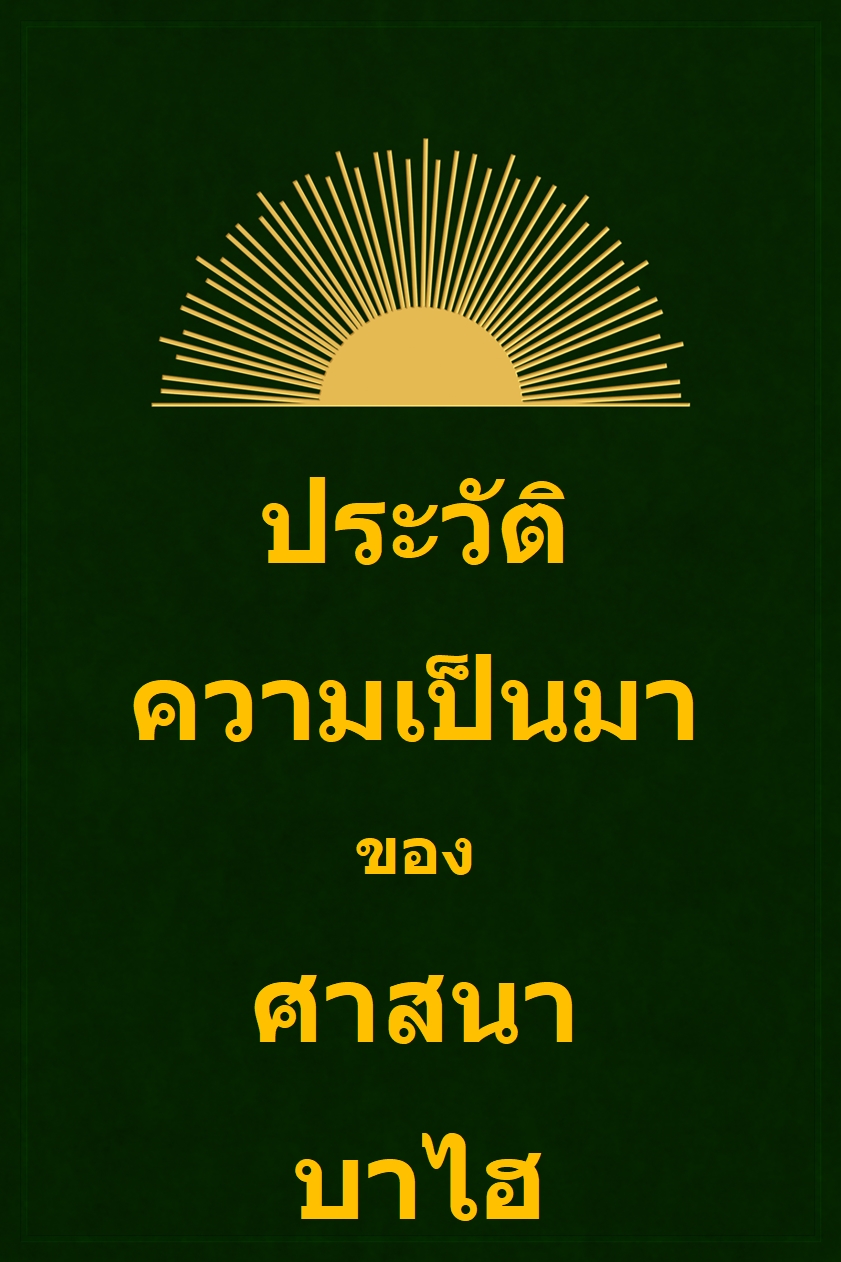 หน้าชื่อเรื่อง
[Title page]ประวัติความเป็นมาของศาสนาบาไฮ[The History and Origin of the Bahá'í Faith]ฉบับรอการรับรอง (พฤศจิกายน 2564)[Provisional version (November 2021)]ลิงค์ไปยังเว็บไซต์อย่างเป็นทางการ
ของชุมชนบาไฮประเทศไทย[Link to Thai Bahá'í Official Website] Link to the International Bahá'í Website
in English and other languagesศาสนาบาไฮ[Bahá'í Faith]{1}
ประวัติความเป็นมา
ของ
ศาสนาบาไฮ
[The History and Origin
of the Bahá'í Faith]คำนำ 
[Preface]
(โดยผู้แปล/เขียนฉบับภาษาไทย)
[by the Translator/Writer]
เวลาล่วงเลยมานานแล้วแต่ก็ยังไม่ช้าเกินไปที่ประวัติศาสตร์ศาสนาหนึ่งของโลกที่อุดมด้วยความรัก  ความศรัทธา  ความกล้าหาญ  วีรกรรมและการพลีอย่างหาที่เสมอไม่ได้ในประวัติการณ์ศาสนาของโลก  ซึ่งได้รับการบันทึกไว้ด้วยรายละเอียดและมีหลักฐานยืนยันที่สมบูรณ์กว่าในอดีตอย่างไม่เคยมีมาก่อน  มาบัดนี้ได้รับการถ่ายทอดเป็นภาษาไทยให้คนไทยเข้าถึงเรื่องราวของกำเนิดของศาสนาหนึ่ง  ซึ่งมาสำเร็จภารกิจต่อจากศาสนาทั้งหลายในอดีตพร้อมกับอานุภาพธรรม  ที่กำลังผลักดันมนุษยชาติไปสู่อารยธรรมแห่งสหัสวรรษใหม่อย่างที่โลกไม่เคยประสบมาก่อน  ตามที่พระศาสดาทั้งหลายในอดีตสัญญาไว้อย่างไม่เคยมีมาก่อนเช่นกันที่ทุกศาสนาทั้งหลายในอดีตล้วนมีพระศาสดาองค์เดียว  ในการเปิดเผยพระธรรมครั้งนี้มีพระศาสดาสององค์เสด็จคู่กันมาก่อตั้งศาสนาเดียวกัน  กล่าวคือ  พระบ๊อบผู้ก่อตั้งศาสนาบาบีและมาเบิกทางให้พระบาฮาอุลลาห์ผู้ก่อตั้งศาสนาบาไฮ  โดยที่ทั้งสองนี้ถือว่าเป็นศาสนาเดียวกัน  ซึ่งเป็นการบรรลุคำพยากรณ์อย่างน่าพิศวงของศาสนาทั้งหลายในอดีต  ที่คาดการณ์การเสด็จคู่กันมาของพระศาสดาสององค์  กล่าวคือ  การกลับมาของอิหม่ามกอเอมและอิหม่ามฮุสเซนสำหรับอิสลามนิกายชีอะห์  การกลับมาของพระเมห์ดีและพระเยซูสำหรับอิสลามนิกายซุนนี  การกลับมาของจอห์นเดอะแบบติสท์และพระเยซูสำหรับศาสนาคริสต์  การกลับมาของศาสนทูตอีไลจาห์และการมาจุติของพระผู้เป็นนายแห่งกองทัพสวรรค์สำหรับศาสนายิว  การกลับมาของอูชิดาร์ มาห์และชาห์ บาหรามของศาสนาโซโรแอสเตรียน  การเสด็จมาของพระโพธิสัตว์อวโลกิเตศวรและพระอมิตาภาของศาสนาพุทธ (พระอมิตาภาของนิกายมหายานคือพระศรีอาริยเมตไตรยหรือพระพุทธเจ้าองค์ที่ห้าของนิกายหินยาน)เนื้อหาประวัติศาสตร์ความเป็นมาของศาสนาบาไฮฉบับภาษาไทยนี้  อิงอยู่กับหนังสือภาษาอังกฤษดังนี้ The Dawn-Breakers (DB): Nabil’s Narrative of the Early Days of the Bahá’í Revelation, US Bahá’í Publishing Trust, ค.ศ.1932 (พ.ศ.2475) เป็นการบันทึกเรื่องราวของเหตุการณ์ต่างๆ ในสมัยพระบ๊อบโดยสาวกคนสำคัญชื่อนาบิลซึ่งอายุได้สิบหกปีตอนที่เขาได้ยินเกี่ยวกับศาสนาใหม่ครั้งแรก  ที่จริงแล้วการบันทึกของนาบิลครอบคลุมไปถึงสมัยของพระบาฮาอุลลาห์ด้วย  แต่ท่านโชกิ เอฟเฟนดิได้แปลและขัดเกลาสิ่งที่นาบิลบันทึกไว้เพียงครึ่งแรกคือในสมัยของพระบ๊อบ  นอกจากนี้ท่านโชกิ เอฟเฟนดิยังนำเนื้อหาจากหนังสือและบันทึกต่างๆ ของชาวยุโรปหลายคนเกี่ยวกับเหตุการณ์ที่เกิดขึ้นในเปอร์เซีย (อิหร่าน) ในช่วงเวลานั้นมาอ้างอิงเป็นหมายเหตุ  เพื่อเทียบเคียงกับเรื่องเล่าของนาบิล   ซึ่งไม่เพียงแต่แสดงให้เห็นความน่าเชื่อถือของเรื่องราวที่นาบิลบันทึก  แต่ยังช่วยป้องกันการถูกบิดเบือนประวัติศาสตร์ศาสนาบาไฮโดยผู้ที่เขียนดูแคลนพระบ๊อบและเหล่าสาวกไปในทางเสียหาย  จุดมุ่งหมายเบื้องต้นที่ท่านโชกิ เอฟเฟนดิแปลหนังสือเล่มนี้จากภาษาอิหร่านเป็นภาษาอังกฤษ  ก็เพื่อถ่ายทอดเรื่องราวของวีรกรรมของเหล่าสาวกของพระบ๊อบในสมัยเริ่มต้น  ซึ่งเป็นผู้เบิกอรุณ (ชื่อที่ท่านโชกิ เอฟเฟนดิตั้งให้แก่หนังสือเล่มนี้ว่า The Dawn-Breakers) ศาสนาใหม่ในดินแดนที่มืดมนที่สุด  เพื่อเป็นแรงบันดาลใจให้บาไฮชาวตะวันตกรุ่นแรกๆ ลุกขึ้นรับใช้ศาสนา  หนังสือเล่มนี้ถูกแปลทั้งเล่มโดยบริบูรณ์  ซึ่งตรงกับบทที่ 1-7 ในฉบับภาษาไทยนี้และมีความยาวราว 60% ของทั้งเล่มGod Passes By (GPB), Shoghi Effendi, US Bahá’í Publishing Trust, ค.ศ.1979 (พ.ศ.2522) เป็นประวัติศาสตร์ศตวรรษแรก [ค.ศ.1844-1944 (พ.ศ.2387-2487)] ของศาสนาบาไฮที่ท่านโชกิ เอฟเฟนดิเขียนสรุปย่อเหตุการณ์สำคัญต่างๆ ของศตวรรษแรก  ให้มุมมองและแสดงให้เห็นนัยสำคัญของเหตุการณ์เหล่านั้น  โดยแบ่งเนื้อหาออกเป็นสี่ช่วงเวลาคือ 1) The Ministry of the Báb (สมัยของพระบ๊อบ)  2) The Ministry of Bahá’u’lláh (สมัยของพระบาฮาอุลลาห์)  3) The Ministry of ‘Abdu’l-Bahá (สมัยของพระอับดุลบาฮา)  4) The Inception of the Formative Age of the Bahá’í Faith (เริ่มต้นยุคก่อร่าง)ช่วงเวลาแรกคือ The Ministry of the Báb ถูกแปลบางส่วนและแทรกไว้ในเนื้อหาภาษาไทยของ The Dawn-Breakers  สำหรับช่วงเวลาที่ 2-4 ถูกแปลโดยบริบูรณ์ซึ่งตรงกับบทที่ 8-27 ในฉบับภาษาไทยนี้  เนื้อหาที่แปลมาจาก God Passes By มีความยาวราว 15-20% ของฉบับภาษาไทยนี้ทั้งเล่มThe Revelation of Bahá’u’lláh, 4 volumes, Adib Taherzadeh, George Ronald Publisher, ค.ศ.1983 (พ.ศ.2526)Bahá’u’lláh: The King of Glory, H.M.Balyuzi, George Ronald Publisher, ค.ศ.1980 (พ.ศ.2523)Bahá’u’lláh: A brief introduction to Bahá’u’lláh’s life and work, prepared by the Bahá’í International Community at the request of the Universal House of Justice, ค.ศ.1992 (พ.ศ.2535)‘Abdu’l-Bahá, H.M.Balyuzi, George Ronald Publisher, ค.ศ.1963 (พ.ศ.2506)The Priceless Pearl, Ruhiyyih Rabbani, Broadwater Press, ค.ศ.1969 (พ.ศ.2512)เนื้อหาที่ไม่ได้ตีพิมพ์จาก Bahá’í websites.เนื้อหาหลายตอนจากหนังสืออ้างอิงที่ 3-6 ถูกแปลและนำมาประกอบเป็นหมายเหตุ,  และเพื่อจะช่วยให้ผู้อ่านติดตามเรื่องราวที่มีรายละเอียดมากมายได้ง่ายขึ้น  อีกทั้งชื่อคน  ชื่อสถานที่และชื่อธรรมลิขิตก็เป็นภาษาอิหร่านที่จดจำได้ยากสำหรับคนไทย  จึงมีการแบ่งเนื้อหาออกเป็นหัวข้อย่อยซึ่งส่วนหนึ่งอิงตามหนังสือ The Dawn-Breakers และยังมีการสรุป “ใจความของแต่ละย่อหน้า” ไว้  ซึ่งจะช่วยให้ผู้อ่านสามารถติดตามเค้าโครงเรื่องได้คร่าวๆ และจับความได้ง่ายขึ้น  ผู้อ่านสามารถใช้ Search บนชื่อของบุคคลเพื่อหาดูว่าชื่อบุคคลนั้นปรากฏขึ้นมาในตอนไหนของประวัติศาสตร์  ซึ่งจะช่วยให้จำเรื่องราวของบุคคลนั้นได้นอกจากนี้ยังมีการอ้างอิงถึงคำพยากรณ์ต่างๆ ในคัมภีร์ไบเบิ้ลและนำมาใส่เป็นหมายเหตุ (พิมพ์ด้วยตัวสีฟ้าซึ่งเด่นต่างจากหมายเหตุอื่นๆ ตัวสีเขียว) ในบางตอนของเนื้อหา  เพื่อแสดงให้เห็นว่าเหตุการณ์นั้นๆ ในประวัติศาสตร์ของศาสนาบาไฮบรรลุคำพยากรณ์ในคัมภีร์ไบเบิ้ลอย่างไรผู้แปล/เขียนขอขอบคุณ Dr Firouz Anaraki สำหรับการช่วยเหลือในการสะกดชื่อบุคคล  ชื่อสถานที่และชื่อธรรมลิขิต ฯลฯ ภาษาอิหร่านราวหนึ่งพันชื่อเป็นภาษาไทย  และการอธิบายภูมิหลังของเปอร์เซียและอิสลามซึ่งช่วยให้ผู้แปล/เขียน เข้าใจเนื้อหาบางตอนในหนังสือ The Dawn-Breakers ที่ไม่สามารถเข้าใจหากไม่ได้รับการอธิบายดังกล่าวขอขอบคุณอาจารย์ Mr Mark Starrs สำหรับการช่วยเหลือในการแปลภาษาอังกฤษตอนที่เข้าใจยาก  โดยเฉพาะอย่างยิ่งสำนวนการเขียนภาษาอังกฤษบางตอนของนักเขียนในคริสต์ศตวรรษที่สิบเก้าที่ไม่ใช้กันแล้วในปัจจุบัน  ซึ่งอยู่ในหนังสือและบันทึกของชาวยุโรปสมัยนั้นที่ท่านโชกิ เอฟเฟนดินำมาใช้อ้างอิงขอขอบคุณ Mr.Vaughan Smith สำหรับการจัดหารูปภาพมากมายประกอบเนื้อหา  และช่วยเหลือทางด้านเทคนิคในการลงรูปเหล่านั้นในหนังสือเล่มนี้สำหรับผู้ที่สนใจจะอ้างอิงย้อนกลับไปที่ฉบับภาษาอังกฤษ  สามารถติดตามได้ข้างล่างนี้ :“คำนำหนังสือ The Dawn-Breakers” ไปจนถึงบทที่ 7 แปลจาก DB ทั้งเล่มยกเว้น บทที่ 3 ย่อหน้า 1-3, 91, แปลจาก GPB, p.3-5, 9บทที่ 4 ย่อหน้า 1-2, 131-47 แปลจาก GPB, p.17-8, 22-31 บทที่ 5 ย่อหน้า 1-6, 210-1, 276 แปลจาก GPB, p.35-8, 42-44, 44บทที่ 6 ย่อหน้า 1-4, ย่อหน้า 42-7 แปลจาก GPB, p.49-51, 54-60บทที่ 7 ย่อหน้า 1-2, 107-14, 115-28, แปลจาก GPB , P.61-2, 79-85, Epilogue ใน DBบทที่ 8-27 แปลจาก God Passes By ยกเว้นบทที่ 8.2 เรียบเรียงจากเนื้อหาในหนังสือ The Revelation of Bahá’u’lláh บทที่ 14.1 เขียนและเรียบเรียงจากข้อมูลที่ไม่ได้ตีพิมพ์บน Bahá’í websites บทที่ 22 เขียนและเรียบเรียงจากเนื้อหาในหนังสือ The Priceless Pearlบทที่ 8-13 (สมัยของพระบาฮาอุลลาห์) ถูกเสริมด้วยหมายเหตุที่เป็นเนื้อหาจากหนังสืออ้างอิงเล่มที่ 3, 4, 5 บทที่ 14-21 (สมัยของพระอับดุลบาฮา) ถูกเสริมด้วยหมายเหตุที่เป็นเนื้อหาจากหนังสืออ้างอิงเล่มที่ 6 และอื่นๆบทที่ 28 เขียนและเรียบเรียงจากเนื้อหาในหนังสือ The Priceless Pearl  แต่ย่อหน้าที่ 9-11 เรียบเรียงจากเนื้อหาที่ไม่ได้ตีพิมพ์ใน Bahá’í websitesส่วนภาคผนวกท้ายเล่มเป็นการเขียนของผู้เขียนเองสารบัญ
[Contents]ใจความแต่ละย่อหน้า
[Theme for each paragraph []]บทที่ 1 พันธกิจของเชค อาหมัดเด อาซาอีมุ่งมั่นปลุกสาวกของพระโมฮัมหมัดทั่วโลกตะวันออก (ย.1)ออกเดินทางจากบาห์เรนบ้านเกิดไปยังอิรัก (ย.2)เดินทางไปยังชีราซ (ย.3)เดินทางไปพักอาศัยในเมืองยาซด์ (ย.4) ตอบจดหมายกษัตริย์ฟัท อาลี ชาห์ (ย.4)ความสัมพันธ์กับฮาจี อับดุล วาฮาบ (ย.5)เรื่องเล่าของมีร์ซา มาห์มุดเด กัมซารี (ย.6-7)การมาถึงของซียิด คาเซมเม่ ราชที (ย.8-9)ฝากฝังสาวกไว้กับซียิด คาเซม (ย.10)ไปแสวงบุญที่มาชัดและสังหรณ์ว่าพระศาสดาตามพันธสัญญาใกล้จะประสูติ (ย.11)ไปเตหะรานและได้การต้อนรับจากกษัตริย์ฟัท อาลี ชาห์ (ย.12)ไปเคอร์มานชาห์และได้การต้อนรับจากเจ้าชายโมฮัมหมัด อาลี มีร์ซา (ย.13)กล่าวถึง “ฮุสเซน” และ “อาลี” เป็นนัยเกี่ยวกับพระศาสดาตามพันธสัญญาสององค์ (ย.14)สูญเสียลูกชายเป็นพลีแด่การประสูติของพระบ๊อบ (ย.14-5)ตระเตรียมซียิด คาเซมเพื่อสืบทอดภารกิจ (ย.16)กลับมายังคาบิลาแล้วไปเมกกะและเมดินาและสิ้นชีวิตที่นั่น (ย.17)สั่งเสียซียิด คาเซมและคาดการณ์ถึงวีรบุรุษที่ทนทรหดของศาสนาใหม่ (ย.18)ให้กำลังใจซียิด คาเซมในการเผชิญกับการต่อต้านของพวกบ้าคลั่งศาสนา (ย.19)ถูกฝังศพบริเวณใกล้เคียงกับที่ฝังพระศพของพระโมฮัมหมัด (ย.20-1)บทที่ 2 พันธกิจของซียิด คาเซมเม่ ราชทีส่งมุลลา ฮุสเซนไปขอการสนับสนุนจากฮาจี ซียิด โมฮัมหมัด บาเกเร ราชที (ย.1)มุลลา ฮุสเซนบุกเข้าไปหาซียิด โมฮัมหมัดอย่างอาจหาญ (ย.2)ซียิด โมฮัมหมัดประกาศยืนยันเกียรติคุณของทั้งเชค อาหมัด และซียิด คาเซม (ย.3)มุลลา ฮุสเซนปฏิเสธเงินช่วยเหลือจากซียิด โมฮัมหมัด (ย.4) สรรเสริญมุลลา ฮุสเซนจนสาวกคนอื่นคิดว่าเขาคือพระศาสดาตามพันธสัญญา (ย.5)อธิบายลักษณะของพระศาสดาตามพันธสัญญา (ย.6) คำบอกเล่าของเชค ฮาซานเน่ ซุนุซิ ตามซียิด คาเซมไปพบพระบ๊อบ พระบ๊อบมาที่ชั้นเรียนของซียิด คาเซม(ย.7)พระบ๊อบไปเยือนสุสานของอิหม่ามฮุสเซน (ย.8)พบพระบ๊อบที่ชีราซและมาห์คู (ย.9-10)ได้รับบัญชาไม่ให้ไปสู้รบที่เชค ทาบาซีแต่ให้ไปคาบิลารอพบพระบาฮาอุลลาห์ (ย.11-12)พบพระบาฮาอุลลาห์และถูกห้ามไม่ให้ประกาศการมาถึงของฮุสเซนตามพันธสัญญา (ย.13)กล่าวเป็นนัยถึงพระบ๊อบและพระบาฮาอุลลาห์ในผลงานวรรณกรรมของตน (ย.14)พระผู้เป็นเจ้าทำลายพวกที่ต่อต้านซียิด คาเซม เหล่าศัตรูของซียิด คาเซมก่อกบฏรัฐบาลออตโตมาน (ย.15) เหล่าโอลามายุประชาชนให้โจมตีกองกำลังของรัฐบาล (ย.16)ผู้บัญชาการทหารขอให้ซียิด คาเซมเกลี้ยกล่อมประชาชนไม่ให้ก่อกบฏ (ย.17)ผู้บัญชาการทหารประกาศก่อนเข้าโจมตีให้บ้านของซียิด คาเซมเป็นเขตคุ้มครองที่เดียว  โดยไม่ละเว้นแม้แต่สุสานของอิหม่ามฮุสเซน (ย.18-20)กล่าวเป็นนัยถึงคนทะนงและจิตใจต่ำที่แสร้งมาเป็นสาวกที่อุทิศตน (ย.21-22)ทำนายความวิบัติของฮาจี มีร์ซา คาริม ข่านสาวกที่ทะเยอทะยาน (ย.23)เคี่ยวเข็ญสาวกให้ออกแสวงหาพระศาสดาตามพันธสัญญา (ย.24)คนเลี้ยงแกะมารอพบซียิด คาเซมตามความฝันเพื่อบอกว่าอีกสามวันเขาจะเสียชีวิต (ย.25)สิ้นชีวิตและถูกฝังอยู่ในอาณาบริเวณของสุสานของอิหม่ามฮุสเซน (ย.26)บทที่ 3 กำเนิดศาสนาบาบีอารัมภบท (ย่อหน้า 1-3)3.1 การประกาศพันธกิจของพระบ๊อบมุลลา ฮุสเซนกลับมาถึงคาบิลาและปลุกขวัญเพื่อนสาวกหลังจากซียิด คาเซมสิ้นชีพ (ย.4-5)นัยสำคัญของปีหกสิบ 1260 (ย.6) มุลลา ฮุสเซนถือศีลอดสี่สิบวันก่อนออกเดินทางไปยังนาจาฟและบูเชร์ (ย.7-9) มุลลา ฮุสเซนพบพระบ๊อบที่ประตูเมืองชีราซแล้วตามไปที่บ้านของพระองค์ (ย.10-14)มุลลา ฮุสเซนสนทนากับพระบ๊อบที่บ้านและยอมรับพระองค์ (ย.15-21)มุลลา ฮุสเซนสอนศาสนาในสุเหร่าโดยไม่เปิดเผยตัวตนของพระบ๊อบ (ย.22-23)มุลลา อาลีเย บาสทามีและสหายมาถึงชีราซและเห็นพระบ๊อบในการอธิษฐาน (ย.24-29)โคดุสมาถึงชีราซและยอมรับพระบ๊อบหลังจากที่เคยพบกันมาก่อนในภพของวิญาณ (ย.30-32)ชีวิตก่อนเป็นพระศาสดา ประสูติและวัยเข้าโรงเรียน (ย.33-34)การสมรสและสูญเสียบุตรชาย (ย.35)ชีวิตในบูเชร์ (ย.36-38)รายชื่ออักษรแห่งการมีชีวิต 18 คน (ย.39)พระบ๊อบรับทาเฮเรห์เป็นอักษรแห่งการมีชีวิตโดยไม่ได้พบกัน (ย.40-42)พระบ๊อบสั่งการมุลลา ฮุสเซนให้ไปหาความลับที่ซ่อนอยู่ในเตหะราน (ย.43)พระบ๊อบสั่งการมุลา อาลี บัสทามีให้ไปยังนาจาฟและคาบิลา (ย.44)เรื่องราวของอับดุล วาฮาบ (ย.45-47)มุลลา อาลีเย บาสทามีสละชีวิตเป็นคนแรก (ย.48-49)พระบ๊อบกล่าวอำลาอักษรแห่งการมีชีวิต (ย.50)ทรงบัญชาอักษรแห่งการมีชีวิตให้ประกาศศาสนาในมณฑลบ้านเกิดโดยไม่กล่าวถึงชื่อและตัวตนของพระองค์ (ย.51) พระบ๊อบบอกให้มุลลา ฮุสเซนวางใจว่าอานุภาพสวรรค์สถิตอยู่กับเขา (ย.52)3.2 การเดินทางของมุลลา ฮุสเซนไปยังเตหะรานการเยือนอิสฟาฮาน มุลลา ฮุสเซนถูกต่อต้านโดยสาวกของฮาจี ซียิด โมฮัมหมัด บาเกร์ (ย.53-54)ผู้ว่าการอิสฟาฮานปรามพวกต่อต้านมุลลา ฮุสเซน (ย.55)เรื่องราวของผู้ร่อนข้าวสาลีมุลลา โมฮัมหมัด จาฟาร์ กานดมพัคคน (ย.56) มุลลา ซาเดเค โคราซานีเปลี่ยนศาสนาหลังจากที่เข้าฌานแล้วเห็นพระบ๊อบ (ย.57) การเยือนคาชาน : คนแรกในหมู่ผู้ที่รับศาสนาใหม่คือฮาจี มีร์ซา จานี (ย.58)การเยือนโกม : ชาวเมืองไม่พร้อมฟังเสียงร้องเรียกของมุลลา ฮุสเซน (ย.59)ประสบการณ์ในเตหะราน ฮาจีร์ มีร์ซา โมฮัมหมัดปฏิเสธธรรมสารของพระบ๊อบและตำหนิมุลลา ฮุสเซน (ย.60)ฝากสารของพระบ๊อบไปให้พระบาฮาอุลลาห์ผ่านทางลูกศิษย์ของฮาจีร์ มีร์ซา โมฮัมหมัด (ย.61)พระบาฮาอุลลาห์ประกาศยอมรับพระบ๊อบหลังจากได้รับสาร (ย.62-64) 3.3 การเดินทางของพระบาฮาอุลลาห์ไปยังมาซินดารอน ทรงกล่าวถึงบิดาของพระองค์เอง (ย.65) การเยือนนูร์ของพระบาฮาอุลลาห์ก่อนมุลลา ฮุสเซนมาถึงเตหะรานทรงอธิบายสิ่งที่สาวกทั้งหมดของมีร์ซา โมฮัมหมัด ทาคีเย นูรีอธิบายไม่ได้ (ย.66)   ความฝันของมีร์ซา โมฮัมหมัด ทาคีเย นูรี (ย.67-68)การเยือนนูร์หลังจากมุลลา ฮุสเซนมาถึงเตหะราน เจ้าหน้าที่และบุคคลสำคัญต้อนรับพระบาฮาอุลลาห์อย่างสมเกียรติ (ย.69)ลุงของพระบาฮาอุลลาห์ขอให้มุลลา โมฮัมหมัดช่วยต่อต้านพระองค์ (ย.70)มุลลา โมฮัมหมัดบ่ายเบี่ยงไม่ไปพบพระบาฮาอุลลาห์และส่งผู้แทนที่เลื่องชื่อสองคนไปแทน (ย.71) ผู้แทนสองคนของมุลลา โมฮัมหมัดเปลี่ยนไปเป็นสาวกของพระบาฮาอุลลาห์ (ย.72-73)มุลลา โมฮัมหมัดอึกอักเมื่อพระบาฮาอุลลาห์มาพบเพื่อจะอธิบายสัจธรรม (ย.74)ทรงสนทนากับดาร์วิชจนเขาเห็นสัจธรรมในช่วงเวลาสั้นๆ (ย.75)ทรงชนะหัวใจคนอำเภอนูร์ (ย.76)บิดาผู้เป็นรัฐมนตรีฝันเกี่ยวกับพระบาฮาอุลลาห์ (ย.77-79)ความสัมพันธ์ของพระองค์กับนายกรัฐมนตรีฮาจี มีร์ซา ออกอซี (ย.80)ทรงขัดขวางนายกรัฐมนตรีไม่ให้ยึดครองหมู่บ้าน (ย.81)ทรงไม่ยอมจำนนต่อความไร้คุณธรรมของคนใหญ่คนโต (ย.82)3.4 การเดินทางของมุลลา ฮุสเซนไปยังโคราซานพระบ๊อบให้อักษรแห่งการมีชีวิตรายงานชื่อของผู้ที่ยอมรับศาสนาของพระองค์ (ย.83)พระบ๊อบรอรายงานของมุลลา ฮุสเซนจากโคราซานก่อนจะไปแสวงบุญ (ย.84) ผู้นำศาสนาและบุคคลเด่นดังในโคราซานที่เป็นสาวกรุ่นแรก (ย.85-86)มีร์ซา อาหมัดเด อัสกานดีโอลามาที่เลื่องชื่อที่สุดในมณฑลมุลลา อาหมัดเด โมอัลเล็ม,  มุลลา เชค อาลี (อาซิม)มีร์ซา โมฮัมหมัด บาเกเร กออินี ผู้นำศึกทาบาซีต่อจากมุลลา ฮุสเซน รายงานของมุลลา ฮุสเซนถึงพระบ๊อบ (ย.87-89)  พระบ๊อบได้กำลังใจต่อการตอบสนองและการเผยแพร่ศาสนาของพระบาฮาอุลลาห์ในนูร์ (ย.90)3.5 พระบ๊อบไปแสวงบุญที่เมกกะและเมดินานัยสำคัญของการไปเยือนฮีจาซของพระบ๊อบ (ย.91)การเดินทางกับโคดุสโดยเรือจากบูเชร์ไปยังเจดเดห์ (ย.92)การเดินทางฝ่าพายุอันตรายที่เล่าโดยฮาจี อาโบล ฮาซานเน่ ชีราซี ฮาจี (ย.93) การอธิษฐานของพระบ๊อบและการปฏิวัติอุตสาหกรรมในโลกตะวันตก (ย.94-95)การเดินทางจากเจดเดห์ไปยังเมกกะ โคดุสเดินจูงอูฐที่พระบ๊อบขี่ (ย.96)ชาวอาหรับเร่ร่อนเข้ามาฉกชิงธรรมลิขิตของพระบ๊อบ (ย.97)พระบ๊อบบูชายันแกะสิบเก้าตัวและเวียนรอบคาเบห์ (ย.98-99)การประกาศของพระบ๊อบต่อมีร์ซา โมฮิเท เคอร์มานี (ย.100)มีร์ซา โมฮิเท เคอร์มานีหวั่นใจและหนีหน้าพระบ๊อบ (ย.101-4) มีร์ซา โมฮิทถูกพระบาฮาอุลลาห์ปฏิเสธไม่ให้เข้าพบในแบกแดด (ย.105)พระบ๊อบลิขิตสารถึงเจ้านครเมกกะและเรื่องเล่าของฮาจี นิยาเซ แบกดาดิ (ย.106)ทรงเยือนเมดินาและสนทนากับวิญญาณของวีรบุรุษของอิสลาม (ย107)3.6 พระบ๊อบกลับจากการแสวงบุญมาอยู่ที่ชีราซพระบ๊อบกลับมายังบูเชร์และกล่าวอำลาโคดุส (ย.108)โคดุสไปเยี่ยมลุงของพระบ๊อบในชีราซ (ย.109) มุลลา ซาเดคพบกับโคดุสและเติมถ้อยคำในเสียงเรียกสวดมนต์ในสุเหร่าจนแตกตื่น (ย.110) ความทุกข์ทรมานที่บังเกิดกับโคดุสและมุลลา ซาเดคฮุสเซน ข่านสั่งให้จับกุมโคดุสและมุลลา ซาเดค (ย.111-112)โคดุสและมุลลา ซาเดคถูกทรมาน (ย.113)มุลลา ซาเดคไม่รู้สึกเจ็บปวดจากการถูกเฆี่ยนตี (ย.114)การกลับมาชีราซของพระบ๊อบฮุสเซน ข่านสั่งกองกำลังไปจับกุมพระบ๊อบที่บูเชร์แต่พระบ๊อบเป็นฝ่ายเข้ามาให้จับ (ย.115)ทรงถูกตบหน้าโดยคำสั่งของฮุสเซน ข่านและได้รับการปล่อยตัวโดยเชค อาบู โทรับ (ย.116)เชค อาโบล โทรับถูกกดดันให้นำตัวพระบ๊อบมาที่สุเหร่าวาคิลตามสัญญา (ย.117)การประกาศของพระบ๊อบในสุเหร่าวาคิล (ย.118)ทรงมีชีวิตที่สงบสุขกับครอบครัวช่วงนอว์รูซแรกนับจากการประกาศพันธกิจ (ย.119) ผู้อ้าแขนรับศาสนาใหม่ในชีราซ (ย.120-25)การสื่อสารถึงสาวกในคาบิลาสั่งให้ไปอิสฟาฮานซึ่งสั่นคลอนจิตใจสาวกบางคน (ย.126-27)สาวกจากคาบิลาพบกับมุลลา ฮุสเซนที่คังกาวาร์และไปอิสฟาฮานด้วยกัน (ย.128-30) มุลลา ฮุสเซนและสหายทยอยกันลอบเข้าชีราซไปหาพระบ๊อบ (ย.131) สาวกที่ไม่ซื่อสัตย์ริษยามุลลา ฮุสเซนแล้วไปเข้าพวกกับศัตรู (ย.132)มุลลา อับดุล คาริมเม กาซวีนีน้ำตาไหลต่อคำทักทายเดียวของพระบ๊อบซึ่งตรงกับความฝัน (ย.133-44)นาบิลพบกับมุลลา อับดุล คาริมเม กาซวีนีในเตหะราน (ย.145)พระบ๊อบเบี่ยงเบนภัยโดยให้มุลลา ฮุสเซนและสาวกออกจากชีราซไปประกาศศาสนาทั่วประเทศ (ย.146-47)การสัมภาษณ์พระบ๊อบโดยซียิด ยาห์ยา (วาฮิด)กษัตริย์โมฮัมหมัด ชาห์ส่งวาฮิดไปสืบสวนเกี่ยวกับพระบ๊อบ (ย.148-50)มุลลา เชค อาลีเตือนวาฮิดก่อนไปสัมภาษณ์พระบ๊อบ (ย.151) ซียิด ยาห์ยา สัมภาษณ์พระบ๊อบสามรอบและยอมเป็นสาวก (ย.152-56)ฮุสเซน ข่านรายงานไปยังกษัตริย์โมฮัมหมัด ชาห์ว่าวาฮิดตกเป็นทาสของพระบ๊อบ (ย.157)กษัตริย์โมฮัมหมัด ชาห์ห้ามฮุสเซน ข่านมิให้หมิ่นพระบ๊อบ (ย.158)วาฮิดปลอดภัยจากฮุสเซน ข่านและบอกบิดาเกี่ยวกับธรรมสารใหม่ (ย.159-60) การเปลี่ยนศาสนาของมุลลา โมฮัมหมัด อาลีเย ซานจานี (โฮจจัท)ท่าทีเหยียดหยามนักบวชของโฮจจัท (ย.161) โฮจจัทส่งมุลลา เอสกานดาร์ไปสอบถามเกี่ยวกับพระบ๊อบ (ย.162)  โฮจจัทประกาศตนเป็นสาวกของพระบ๊อบหลังจากที่อ่านกายูโมล แอสมาหน้าเดียว (ย.163)การเยือนเคอร์มาน  เตหะรานและมาซินดารอนของโคดุสหลังจากถูกทรมานในชีราซ ฮาจี ซียิด จาวาดเด เคอร์มานีต้อนรับโคดุสอย่างมีเกียรติและสกัดการรุกล้ำของฮาจี มีร์ซา คาริม ข่าน (ย.164-67)คำพรรณนาโคดุสโดยออกอเย่ คาลิม (ย.168)โคดุสเข้าพบพระบาฮาอุลลาห์ในเตหะรานแล้วเดินทางไปอยู่ที่บ้านเกิดบาร์ฟูรูชอีกสองปี (ย.169)ความสัมพันธ์ของโคดุสกับแม่เลี้ยง (ย.169)มุลลา ฮุสเซนจากมาห์คูมาถึงบาร์ฟูรูชแล้วออกเดินทางกับโคดุสไปโคราซาน (ย.169) การเยือนยาซด์ของมุลลา ซาเดค ถามหามีร์ซา อาหมัดเด อัสกานดีผู้รวบรวมกว่าสองหมื่นคำพยากรณ์ของอิสลามเกี่ยวกับยุคศาสนาตามพันธสัญญา (ย.171-74)มีร์ซา ทากียืมประมวลคำพยากรณ์ไปแล้วทำลายทิ้ง (ย.175-76)ประกาศศาสนาในสุเหร่าโดยไม่ได้รับเชิญและถูกฝูงชนรุมทำร้าย (ย.177-80)การถูกประหัตประหารของมุลลา ยูซุฟเฟ อาเดบิลีและบาบีคนอื่นๆ (ย.180-82)เรื่องราวของฮาจี ซียิด จาวาดเด คาบิลาอีผู้สง่างามเป็นที่ประทับใจของกษัตริย์ชาห์ (ย.183-85)เชค สุลต่านเน คาบิลาอีเล่าเรื่องพระบ๊อบมาเยี่ยมตนตอนป่วย (ย.186-88) ชีวิตที่สงบสุขของพระบ๊อบช่วงวันนอว์รูซที่สองและทรงยกทรัพย์สินเตรียมการเลี้ยงดูมารดาและภรรยาในอนาคต (ย.189)การรับศาสนาของมารดาและภรรยาของพระบ๊อบ (ย.190-91)พระบ๊อบย้ายไปอยู่บ้านของลุงเพื่อรอคอยชั่วโมงแห่งความทุกข์ทรมาน (ย.192)ฮุสเซน ข่านจ้องเล่นงานพระบ๊อบ (ย.193)รายงานจากหัวหน้าสายลับว่าฝูงชนแห่ไปหาพระบ๊อบมากกว่ามาที่ทำเนียบ (ย.194)สั่งการอับดุล ฮามิดให้บุกจับกุมพระบ๊อบ (ย.195)การจับกุมพระบ๊อบและการระบาดของอหิวาต์ (ย.196-97) ฮุสเซน ข่านหนีเตลิด (ย.198)ลูกชายของอับดุล ฮามิดหายป่วยโดยการดื่มน้ำล้างหน้าของพระบ๊อบ (ย.199-200)ฮุสเซน ข่านถูกกษัตริย์ชาห์ไล่ออก (ย.201)พระบ๊อบกล่าวอำลาครอบครัวและจากชีราซเป็นครั้งสุดท้าย (ย.202)3.7 การพักอาศัยอยู่ในอิสฟาฮานของพระบ๊อบการต้อนรับพระบ๊อบโดยคำสั่งของผู้ว่าการมานูเชร์ ข่าน โมทามิโดด โดวเลห์เมื่อได้รับจดหมายจากพระองค์การต้อนรับพระบ๊อบโดยอิหม่ามโจเมห์ (ย.203)ความศรัทธาของประชาชนและความเคารพของอิหม่ามโจเมห์ที่แสดงต่อพระบ๊อบ (ย.204)ทรงเปิดเผยคำอธิบายซูรีห์แห่งวัลอาร์สตามคำขอของอิหม่ามโจเมห์  และมุลลา โมฮัมหมัด ทากีเย ฮารอทิประกาศสรรเสริญพระบ๊อบ (ย.205)มานูเชร์ ข่านยกย่องการเปิดเผยพระธรรมของพระบ๊อบต่อที่ชุมนุมนักบวชมุสลิม (ย.206-7)นายกฯ ฮาจี มีร์ซา ออกอซีและเหล่านักบวชเริ่มหวั่นกลัวความเป็นที่นิยมของพระบ๊อบและเริ่มคิดร้ายกับพระองค์ (ย.208)โมทามิดให้พระบ๊อบอยู่ที่บ้านของตนเพื่อความปลอดภัย (ย.209-10)มุลลา โมฮัมหมัด ทากีเย ฮารอทิ ได้เข้าพบพระบ๊อบแต่ตัดความสัมพันธ์กับเพื่อนสาวกภายหลัง (ย.211)มีร์ซา อิบราฮิมจัดงานเลี้ยงให้พระบ๊อบและขอให้น้องสะใภ้ตั้งครรภ์  (ย.212)เหล่าโอลามาออกหมายประหารชีวิตพระบ๊อบ (ย.213)โมทามิดจัดกองกำลังอารักขาพระบ๊อบ (ย.214)สาวกที่ได้เข้าพบพระบ๊อบที่บ้านของโมทามิด (ย.215)พระบ๊อบทำนายการสิ้นชีวิตของโมทามิดที่ใกล้เข้ามา (ย.216)วันท้ายๆ ของชีวิตของโมทามิด (ย.217)พระบ๊อบสั่งการให้สาวกกระจายตัวกันออกไปนอกอิสฟาฮาน (ย.218)โกร์กิน ข่านสื่อสารไปถึงกษัตริย์โมฮัมหมัด ชาห์เกี่ยวกับพระบ๊อบ (ย.219)กษัตริย์โมฮัมหมัด ชาห์ มีคำสั่งให้นำตัวพระบ๊อบไปเตหะราน (ย.220-21)3.8 การพักอาศัยอยู่ในคาชานของพระบ๊อบฮาจี มีร์ซา จานีฝันเห็นการมาถึงของพระบ๊อบล่วงหน้าหนึ่งวัน (ย.222)โมฮัมหมัด เบกหัวหน้ากองกำลังคุ้มกันยินยอมให้พระบ๊อบพำนักที่บ้านของฮาจี มีร์ซา จานีสามวัน (ย.223)ซียิด อับดุล บากีไม่เห็นแสงธรรมของพระบ๊อบ (ย.224-25)เมห์ดีได้พบพระบ๊อบและถูกลิขิตให้สละชีวิต (ย.226)3.9 การเดินทางของพระบ๊อบจากคาชานไปยังทาบริซเดินทางมุ่งสู่โกมแต่เลี่ยงไม่เข้าเมืองและท่าทีของกองกำลังคุ้มกันที่เปลี่ยนมาเคารพเกรงใจพระบ๊อบ (ย.227)การหยุดพักที่หมู่บ้านโกมรูดหนึ่งคืนโดยการต้อนรับที่อบอุ่นของญาติของโมฮัมหมัด เบก (ย.228)การมาถึงป้อมป้อมปราการคินาร์ เกิร์ดและมีคำสั่งจากนายกรัฐมนตรีให้ไปยังหมู่บ้านคูเลน (ย.229)การพักอาศัยอยู่ที่หมู่บ้านคูเลน สาวกจำนวนหนึ่งมาถึงพร้อมกับจดหมายจากพระบาฮาอุลลาห์ (ย.229)ความเบิกบานของพระบ๊อบเมื่อได้รับจดหมายจากพระบาฮาอุลลาห์ (ย.230)ทรงหายตัวไปยามค่ำคืนชั่วคราว (ย.231) ได้รับจดหมายจากกษัตริย์โมฮัมหมัด ชาห์บอกให้นำตัวพระองค์ไปมาห์คู (ย.232)ความกลัว  อุบายและแรงจูงใจของนายกรัฐมนตรีฮาจี มีร์ซา ออกอซี (ย.233)ระยะสุดท้ายของการเดินทางไปยังทาบริซการมาถึงหมู่บ้านซียาห์ ดีฮานของสาวกจากกาซวิน (ย.234)การเข้าแทรกแซงของโฮจจัท (ย.235-36)กองกำลังคุ้มกันกล่าวอำลาอาลัยพระบ๊อบ (ย.237)สาวกหนุ่มคนหนึ่งวิ่งออกมาต้อนรับพระบ๊อบก่อนถึงทาบริซ (ย.238)การมาถึงทาบริซการต้อนรับอย่างอุ่นหนาฝาคั่งจากเหล่าสาวกและชาวเมืองทาบริซ (ย.239) ฮาจี โมฮัมหมัด ตากีเย มิลานิและฮาจี อาลี อัสการ์เข้าพบพระบ๊อบได้อย่างไม่ธรรมดา (ย.240)การเข้าพบพระบ๊อบเจ็ดครั้งของฮาจี อาลี อัสการ์ (ย.241) บทที่ 4 การถูกคุมขังของพระบ๊อบในอาเซอร์ไบจานวิถีที่ลิขิตไว้สำหรับพระบ๊อบในอาเซอร์ไบจาน (ย่อหน้า 1-2)4.1 การถูกคุมขังของพระบ๊อบที่มาห์คูทรงรู้การถูกคุมขังล่วงหน้า (ย.3)สภาพแวดล้อมของมาห์คูและลักษณะของประชาชน (ย.4)ความศรัทธาของชาวเมืองมาห์คูที่มีต่อพระบ๊อบ (ย.5)การมาถึงของเชค ฮาซานเน่ ซุนุซิ (ย.6)ปาฏิหาริย์ที่ทำให้อาลี ข่านเปลี่ยนไป (ย.7-12)ทรงน้ำตาไหลต่อความทุกข์ทรมานของอิหม่ามฮุสเซนในอดีตและฮุสเซนในอนาคต (ย.13)ความฝันของพระบ๊อบก่อนการประกาศพันธกิจของพระองค์ (ย.14)เคราะห์ร้ายที่บังเกิดกับกษัตริย์โมฮัมหมัด ชาห์และรัฐบาลหลังจากที่ส่งพระบ๊อบไปคุมขังในอาเซอร์ไบจาน (ย.15)มุลลา ฮุสเซนออกจากมาชัดเพื่อไปแสวงบุญที่มาห์คูแรงจูงใจในการออกจากมาชัด (ย.16)แวะเตหะรานและพบพระบาฮาอุลลาห์ (ย.17)ความฝันของอาลี ข่านก่อนการมาถึงมาห์คูของมุลลา ฮุสเซน (ย.18)พระบ๊อบฉลองนอว์รูซที่สามกับมุลลา ฮุสเซนและมิตรสหาย (ย.19)อาลี ข่านยอมให้เหล่าสาวกเข้าพบพระบ๊อบโดยไม่มีข้อจำกัด (ย.20)วาทะทำนายของพระบ๊อบต่อมุลลา ฮุสเซน ณ แม่น้ำอแลกซีส (ย.21)รายงานเกี่ยวกับพฤติกรรมของอาลี ข่านและการสั่งย้ายพระบ๊อบไปเชห์ริค (ย.22-3)พระบ๊อบกล่าวอำลามุลลา ฮุสเซนและคาดการณ์วีรกรรมบนหลังม้าของเขา (ย.24)พระบ๊อบกล่าวอำลากัมบาร์ อาลีคนรับใช้มุลลา ฮุสเซน (ย.25)4.2 การเดินทางของมุลลา ฮุสเซนไปยังมาซินดารอนปลุกความศรัทธาชาวบาบีตลอดทางไปยังเตหะรานและเข้าพบพระบาฮาอุลลาห์อีกครั้ง (ย.26-7)ได้การต้อนรับที่บ้านของโคดุสในบาร์ฟูรูช (ย.28)พบทรัพย์สมบัติซ่อนเร้นของพระผู้เป็นเจ้าที่พระบ๊อบสัญญาไว้ในตัวโคดุส (ย.29-30)ข้อสังเกตเปรียบเทียบนายกฯ ฮาจี มีร์ซา ออกอซีและมุลลา ฮุสเซน (ย.31)มุลลา ฮุสเซนปฏิญาณความจงรักภักดีต่อโคดุส (ย.32)คำสั่งการของโคดุสต่อมุลลา ฮุสเซน (ย.33)มุลลา ฮุสเซนสัมภาษณ์ซาเยดโดล โอลามาแห่งบาร์ฟูรูช (ย.34)สร้างบ้านบาบีเยห์สำหรับการเผยแพร่ศาสนาในมาชัด (ย.35)4.3 การเดินทางของทาเฮเรห์จากคาบิลาไปโคราซานโคดุสและทาเฮเรห์ถูกเรียกตัวไปพบพระบาฮาอุลลาห์ที่เตหะราน (ย.36)สารของพระบ๊อบถึงศาสนิกชนทั้งหมดในเปอร์เซียสั่งการให้ไปที่โคราซาน (ย.37)การตอบสนองต่อการร้องขอของพระบ๊อบกิจกรรมของทาเฮเรห์ในคาบิลา (ย.38-41)กิจกรรมของทาเฮเรห์ในแบกแดด (ย.42)การพักอาศัยอยู่ในเคอร์มานชาห์และฮามาดาน (ย.43)การถูกกักขังในกาซวิน ความสัมพันธ์ที่ตึงเครียดของทาเฮเรห์กับมุลลา โมฮัมหมัด (ย.44-5)การมาถึงของมุลลา อับดุลลาห์ผู้ซึ่งต่อมาฆาตกรรมมุลลา ทากี (ย.46-8)การยอมรับสารภาพของมุลลา อับดุลลาห์ในการก่อฆาตกรรม (ย.49)มุลลา อับดุลลาห์ได้รับการช่วยเหลือให้หนีจากคุกและต่อมาไปร่วมการต่อสู้ที่เชค ทาบาซี (ย.50)ทาเฮเรห์ถูกกล่าวหาและคุมขัง  บาบีคนอื่นๆ ถูกนำตัวไปขังในเตหะราน (ย.51)พระบาฮาอุลลาห์พยายามเข้าช่วยแล้วถูกกักขัง  และได้รับการปลดปล่อยโดยจาฟาร์ โกลี ข่าน (ย.52-3) -ญาติของมุลลา ทากีร้องทุกข์ไปยังกษัตริย์โมฮัมหมัด ชาห์แต่ไม่สมหวัง (ย.54)การหาข้ออ้างประหารเชค ซาลีห์ผู้สละชีวิตคนแรกในเปอร์เซีย (ย.55)เมื่อถูกนายกรัฐมนตรีปฏิเสธ  ญาติของมุลลา ทากีเข้าหาซัดเร อาเดบีลี (ย.56)ซัดเร อาเดบีลีออกอุบายลวงกษัตริย์ชาห์เพื่อสังหารชาวบาบี (ย.57)การรีบสังหารฮาจี อาซัดโดลาห์ในเตหะรานไม่ให้กลับไปกาซวิน (ย.58)การสังหารหมู่ที่กาซวิน (ย.59)ความอัปยศของเมืองอย่างกาซวินที่มีผู้นำศาสนาระดับสูงสุดนับร้อย (ย.60)ซัดเร อาเดบีลีถูกกษัตริย์ชาห์ปลดจากตำแหน่ง (ย.61)การปลดปล่อยทาเฮเรห์โดยพระบาฮาอุลลาห์ทาเฮเรห์ประกาศต่อมุลลา โมฮัมหมัดว่าตนจะได้รับการปลดปล่อยในเก้าวัน (ย.62)พระบาฮาอุลลาห์วางแผนพาตัวทาเฮเรห์ออกมาไปยังเตหะราน (ย.63) ทาเฮเรห์ได้รับการปลดปล่อยสำเร็จตามคำทำนาย (ย.64)ทาเฮเรห์มาอยู่ในอารักขาที่บ้านของพระบาฮาอุลลาห์ (ย.65)การเดินทางของทาเฮเรห์จากเตหะรานไปยังโคราซานพระบาฮาอุลลาห์สั่งการออกอเย่ คาลิมให้เตรียมการเดินทางสำหรับทาเฮเรห์ (ย.66)การพักอาศัยในสวนผลไม้ของทาเฮเรห์เจ็ดวันก่อนออกเดินทาง (ย.67-9) 4.4 การประชุมที่บาดาชพระบาฮาอุลลาห์เดินทางออกจากเตหะรานเพื่อไปยังโคราซาน (ย.70)กิจกรรมของโคดุสและมุลลา ฮุสเซนในเมืองมาชัด  มณฑลโคราซานปลุกความศรัทธาในบางคนและปลุกความบ้าคลั่งและประสงค์ร้ายในบางคน (ย.71) ลูกน้องมุลลา ฮุสเซนถูกจับไปทรมานและการล้างแค้นที่ตามมา (ย.72-5)นายทหารไม่ยอมจับกุมมุลลา ฮุสเซนตามคำสั่งของเจ้าชายฮัมเซห์ มีร์ซา (ย.76)โคดุสให้มุลลา ฮุสเซนไปพักอาศัยที่ค่ายของเจ้าชายฮัมเซห์ มีร์ซาตามคำเชิญ (ย.77-9)ก่อนออกจากมาชัดโคดุสสั่งสหายบาบีให้เชื่อฟังมุลลา ฮุสเซน (ย.80)การเดินทางมุ่งสู่บาดาชของพระบาฮาอุลลาห์  โคดุส  ทาเฮเรห์และชาวบาบี (ย.81-2)เหตุการณ์ที่บาดาชที่มาของชื่อ “บาฮา”  “โคดุส”  “ทาเฮเรห์” (ย.83)นวตกรรมการสลัดตัวจากประเพณีของอิสลาม (ย.84)การปรากฏตัวของทาเฮเรห์โดยไม่มีผ้าคลุมหน้า (ย.85-6)การเชือดคอตัวเองและละทิ้งศาสนาของสาวกบางคน (ย.87)ทาเฮเรห์ประกาศการระเบิดตรวนของอดีต (ย.88-9)ความขัดแย้งของทัศนะต่อโคดุสและทาเฮเรห์ในหมู่ชาวบาบีและการไกล่เกลี่ยโดยพระบาฮาอุลลาห์ (ย.90-1)การเดินทางออกจากบาดาชมุ่งสู่มาซินดารอน (ย.92)อุบัติการณ์ที่เป็นบททดสอบในหมู่บ้านนิยาลา (ย.93-4)กษัตริย์โมฮัมหมัด ชาห์สิ้นชีพหลังจากที่ออกคำสั่งให้จับกุมพระบาฮาอุลลาห์ (ย.95-6)โคดุสถูกจับไปกักขังในบ้านของโมจทาฮิดมีร์ซา โมฮัมหมัด ทากี (ย.97)4.5 การถูกคุมขังของพระบ๊อบที่เชห์ริค การโจมตีพระบาฮาอุลลาห์ที่นิยาลาและการหยามเกียรติพระบ๊อบที่ทาบริซ (ย.98) ผู้คุมยาห์ยา ข่านและชาวเมืองเชห์ริคต้านความรักของพระบ๊อบไม่อยู่ (ย.99-100)คำสั่งการของพระบ๊อบให้ซื้อน้ำผึ้งในราคาที่เหมาะสม (ย.101)การยอมรับศาสนาโดยโอลามาและเจ้าหน้าที่รัฐมีร์ซา โมฮัมหมัด อาลีและน้องชาย (ย.102)มีร์ซา อาซัดโดลาห์ (ดายาน) และธรรมจารึกแห่งอักษรที่เปิดเผยเป็นเกียรติแก่เขา (ย.103-5)บิดาของดายานรายงานการเปลี่ยนศาสนาของลูกชายไปยังนายกรัฐมนตรี (ย.106)ดาร์วิชจากอินเดีย (ย.107)ทรงให้เหล่าสาวกไปจากเชห์ริคก่อนคำสั่งย้ายพระองค์ไปทาบริซจะมาถึง (ย.108-9)เรื่องราวของอานิสผู้รอคอยการสละชีวิตกับพระบ๊อบอย่างเบิกบาน (ย.110-2)4.6 การไต่สวนพระบ๊อบที่ทาบริซการเยือนอูรูมีเย่ห์ของพระบ๊อบระหว่างทางไปทาบริซทรงได้การต้อนรับจากเจ้าชายมาลิค คาเซม มีร์ซา (ย.113)ทรงสยบม้าป่าพยศอย่างน่าอัศจรรย์ (ย.114)ชาวเมืองอูรูมีเย่ห์รีบไปเอาน้ำชำระมือและใบหน้าของพระบ๊อบ (ย.115)บททดสอบประชาชนผู้แสดงความศรัทธาพระบ๊อบ (ย.115)เหล่านักบวชในเตหะรานสั่นคร้ามต่อคลื่นความศรัทธาพระบ๊อบ (ย.116)การมาถึงทาบริซปฏิกิริยาของประชาชนและนักบวช (ย.117) ความหวั่นวิตกของอาซิมเปลี่ยนเป็นความเชื่อมั่น (ย.118-9)การไต่สวนพระบ๊อบการเรียกประชุมเพื่อหาทางตั้งข้อหาพระบ๊อบ (ย.120)การประกาศตนเป็นพระศาสดาตามพันธสัญญาของพระบ๊อบและปฏิกิริยาที่ตามมา (ย.121)พระบ๊อบถูกท้าทายให้พิสูจน์ความเป็นศาสนทูตของตน (ย.122)มุลลา โมฮัมหมัดเด มามากอนีหาเรื่องจับผิดไวยากรณ์ของพระบ๊อบและถูกโต้กลับ (ย.122-3)นิซาโมล โอลามาไม่สบอารมณ์ต่อการไต่สวนพระบ๊อบอย่างเหลวไหล (ย.124)การหาเรื่องลงโทษเฆี่ยนตีฝ่าเท้าพระบ๊อบและชะตาที่บังเกิดกับผู้เฆี่ยนตี (ย.125-126)ประชาชนที่ตาบอดเอาตามผู้นำนักบวชที่หลงผิดเกี่ยวกับพระบ๊อบ (ย.127)ข่าวการประกาศตนของพระบ๊อบปลุกความศรัทธาของเหล่าสาวกให้แข็งแกร่งขึ้น (ย.128)ทรงถูกนำตัวกลับไปยังเชห์ริคและลิขิตสารประณามนายกฯ ฮาจี มีร์ซา ออกอซี (ย.129)พระบาฮาอุลลาห์ชื่นชมความกล้าหาญของโฮจจัทที่ส่งมอบสารของพระบ๊อบให้แก่นายกรัฐมนตรี (ย.130)4.7 สำรวจธรรมลิขิตที่พระบ๊อบเปิดเผยนับถึงเวลาที่อยู่ที่มาห์คูทรงเปิดเผยวจนะไม่น้อยกว่า 500,000 ท่อน (ย.131) กายูโมล แอสมา คัมภีร์แรกที่ยิ่งใหญ่ที่สุดและทรงอำนาจที่สุด (ย.132-3)ธรรมลิขิตที่เปิดเผยหลังกายูโมล แอสมาและก่อนมาห์คู (ย.134)ธรรมลิขิตที่เปิดเผยในมาห์คูและเชห์ริค สารถึงนักบวชมุสลิมทุกเมืองในเปอร์เซีย  นาจาฟและคาบิลา  และเก้าคำอธิบายคัมภีร์โกรอ่านทั้งเล่ม (ย.135)คัมภีร์บายันภาษาเปอร์เซียกล่าวถึง “พระผู้ซึ่งพระผู้เป็นเจ้าจะสำแดงให้เห็นชัด” (ย.136)ยกเลิกกฎในคัมภีร์โกรอ่าน (ย.136)กล่าวถึงระบบโลกของพระบาฮาอุลลาห์ (ย.137)สารถึงกษัตริย์โมฮัมหมัด ชาห์ฉบับที่ละเอียดที่สุด (ย.138) ข้อพิสูจน์ทั้งเจ็ด (ย.139)ธรรมจารึกแห่งอักษรเป็นเกียรติแก่ดายานและสารประณามนายกรัฐมนตรีฮาจี มีร์ซา ออกอซี (ย.140)สถาปนาพระปฏิญญาเกี่ยวกับการเสด็จมาของพระบาฮาอุลลาห์ (ย.141)ทรงเตรียมสาวกให้คาดหวังการเปิดเผยพระธรรมของพระบาฮาอุลลาห์ (ย.142)พระบ๊อบไม่จำเป็นต้องมีผู้สืบทอดศาสนาของตนแต่แต่งตั้งมีร์ซา ยาห์ยาเป็นหัวหน้าแต่ในนาม (ย.143)คำเตือนเกี่ยวกับการเสด็จมาของพระบาฮาอุลลาห์ (ย.144)ทรงระบุปีของการสำแดงองค์ของพระบาฮาอุลลาห์ (ย.145)ทรงเปรียบเทียบความยิ่งใหญ่ของศาสนาของพระบาฮาอุลลาห์กับของพระบ๊อบเอง (ย.146)ทรงระบุว่าการแสดงความภักดีต่อพระบาฮาอุลลาห์คือการบรรลุถึงยอดสุดของการดำรงอยู่ (ย.147)บทที่ 5 วีรกรรมที่มาซินดารอน  เนริซ  และซานจอนพัฒนาการของศาสนาเข้าสู่ระยะของวีรกรรมที่นองเลือด (ย่อหน้า 1-5)รัฐบาล  นักบวชและประชาชนจับมือกันเข่นฆ่าศาสนาใหม่หลังจากกษัตริย์นาเซอเร ดีน ชาห์ขึ้นครองราชย์ในเยาว์วัย (ย.6)5.1 วีรกรรมที่มาซินดารอนมุลลา ฮุสเซนเดินทางออกจากมาชัดตามบัญชาของพระบ๊อบออกเดินทางพร้อมกับดาบและม้า (ย.7)รวมพลผู้ศรัทธาในมาชัดและระหว่างการเดินทาง (ย.8-11)การสิ้นชีพของกษัตริย์โมฮัมหมัด ชาห์ (ย.12) การรับมือกับศัตรูในบาร์ฟูรูชซาเยดโดล โอลามาปลุกระดมประชาชนให้ใช้อาวุธกับกลุ่มของมุลลา ฮุสเซน (ย.13-4)สหายบาบีทิ้งสมบัติทั้งหมดเว้นแต่ดาบและม้าตามคำสั่งของมุลลา ฮุสเซน (ย.15)ศัตรูเปิดฉากยิงชาวบาบีเสียชีวิต (ย.16)พลังดาบมหัศจรรย์ของมุลลา ฮุสเซน (ย.17-21)มีร์ซา โมฮัมหมัดเด ฟูรูกีเล่าถึงการสู้รบที่ไม่ธรรมดาของมุลลา ฮุสเซน (ย.22-3)ชาวเมืองบาร์ฟูรูชยอมจำนนต่อมุลลา ฮุสเซน (ย.24-5)การสละชีวิตของชาวบาบีขณะสวดมนต์ที่โรงเตี๊ยมซับเซห์ เมย์ดาน (ย.26-7)มุลลา ฮุสเซนและสหายบุกจากโรงเตี๊ยมเข้าโจมตีศัตรู (ย.28) คนชั้นสูงในบาร์ฟูรูชวิงวอนขอความปรานีจากมุลลา ฮุสเซน (ย.29-30)การเดินทางผ่านป่ามาซินดารอนโคสโรเอ กาซีคิดคดจะสังหารมุลลา ฮุสเซนและพวกในป่ามาซินดารอน (ย.31-3)เหตุการณ์ในป่ามาซินดารอนและการถูกสังหารของโคสโรเอ กาซี (ย.34-6)การปักหลักสร้างป้อมที่สุสานเชค ทาบาซีความฝันของผู้ดูแลสุสานเชค ทาบาซีก่อนการมาถึงของมุลลา ฮุสเซน (ย.37-8)มีร์ซา โมฮัมหมัด ทากีเย โจเวย์นีนำกำลังโจมตีขับไล่พวกที่มาแก้แค้นให้โคสโร (ย.39)เรื่องราวของนาซาร์ ข่าน (ย.40-2)การก่อสร้างป้อมจนเสร็จท่ามกลางการโจมตีของพวกที่ซาเยดโดล โอลามายุยงมา (ย.43)การมาเยือนป้อมเชค ทาบาซีของพระบาฮาอุลลาห์ (ย.44-6)มุลลา ฮุสเซนส่งคนไปช่วยปล่อยตัวโคดุสและสั่งสหายบาบีให้เชื่อฟังโคดุส (ย.47-8)ชีวิตของโคดุสระหว่างที่ถูกคุมขังอยู่ในบ้านของมีร์ซา โมฮัมหมัด ทากี (ย.49-50)มุลลา ฮุสเซนจุดเทียนในมือของสหายบาบีที่ออกไปรับโคดุส (ย.51)วาทะของโคดุสบรรลุคำพยากรณ์ของพระโมฮัมหมัด (ย.52)เหตุการณ์ระหว่างอยู่ที่ป้อมทำให้สหายบาบีมั่นใจในความเป็นผู้นำของโคดุส (ย.53-8)ซาเยดโดล โอลามาสั่งประชาชนห้ามซื้อขายกับชาวบาบีที่ป้อม (ย.59)ซาเยดโดล โอลามาร้องเรียนใส่ไฟไปยังกษัตริย์นาเซอเร ดีน ชาห์ (ย.60)การทำศึกที่ป้อมเชค ทาบาซีอับดุลลาห์ ข่าเน เตอร์คามานยกทัพ 12,000 คน ไปล้อมชาวบาบีที่ป้อมตามราชโองการ (ย.61-2)การบุกออกโจมตีครั้งแรกจากป้อมทาบาซีและการสิ้นชีพของอับดุลลาห์ ข่าน (ย.63-7)ข่าวสารจากเจ้าชายเมห์ดี โกลี มีร์ซาถึงมุลลา ฮุสเซน (ย.68)การบุกออกโจมตีครั้งที่สองจากป้อมทาบาซี (ย.69-73)โคดุสได้รับบาดเจ็บในการปะทะกันที่รอบนอกหมู่บ้านวาสคัส (ย.74-5)พระบาฮาอุลลาห์ถูกจับระหว่างเดินทางไปสมทบที่ป้อมทาบาซี (ย.76-7)พระบาฮาอุลลาห์ถูกสอบสวนและเฆี่ยนตีฝ่าเท้า (ย.78-81)การร่วมกันรับความทุกข์ทรมานของพระบ๊อบและพระบาฮาอุลลาห์ (ย.82)รักษาการผู้ว่าการให้การคุ้มครองพระบาฮาอุลลาห์ที่บ้าน (ย.83-5)วีรกรรมของชาวบาบีเปลี่ยนจิตใจผู้ว่าการอาโมลให้มานับถือพระบาฮาอุลลาห์และจัดแจงให้พระองค์เดินทางกลับเตหะราน (ย.86-7) บทบาทของพระบาฮาอุลลาห์ในการกำกับการเคลื่อนไหวของชาวบาบี (ย.88-9) การทำศึกที่ป้อมเชค ทาบาซี (ต่อ)เจ้าชายเมห์ดี โกลี มีร์ซานำกองกำลังมาล้อมป้อมเชค ทาบาซีอีกครั้ง (ย.90)การบุกออกโจมตีครั้งที่สามจากป้อมทาบาซีและการพลีชีพของมุลลา ฮุสเซน (ย.91-3)มุลลา ฮุสเซนถูกหามกลับมาที่ป้อมอยู่ตามลำพังกับโคดุสในชั่วโมงสุดท้ายของชีวิต (ย.94)การฝังศพมุลลา ฮุสเซนและสหายบาบี (ย.95)ชีวิตและวีรกรรมของมุลลา ฮุสเซน (ย.96-7)การทรยศของมีร์ซา ฮุสเซนเน่ โมโทวาลลี (ย.98-100)การยกทัพเข้าโจมตีชาวบาบีโดยอับบาส โกลี ข่าน (ย.101)การบุกออกโจมตีครั้งที่สี่จากป้อมทาบาซีและการพ่ายแพ้ยับเยินของศัตรู (ย.102)ความอดอยากของชาวบาบีที่ถูกปิดล้อมและกำลังใจที่ได้จากโคดุส (ย.103-107) ศัตรูระดมยิงปืนใหญ่ใส่ป้อมชาวบาบีและการปลุกขวัญของโคดุส (ย.108-110)การบุกออกโจมตีครั้งที่ห้าจากป้อมทาบาซีและการตายของจาฟาร์ โกลี ข่าน (ย.111-2)ชาวบาบีในป้อมอดอยากหนักถึงกับต้องกินหญ้าและหนังอานม้า (ย.113)โคดุสประกาศเจตนาไม่รุกไล่เหมือนสหายของพระโมฮัมหมัดในอดีต (ย.114)การบุกออกโจมตีครั้งที่หกและครั้งสุดท้ายจากป้อมทาบาซี (ย.115)เจ้าชายเมห์ดีปรึกษากับนายทหารเพื่อหาวิธีจบศึก (ย.116) เจ้าชายเมห์ดีส่งคนไปชักจูงชาวบาบีให้ตีจากป้อมทาบาซี (ย.117-9)เจ้าชายเมห์ดีสาบานกับคัมภีร์โกรอ่านเพื่อลวงให้ชาวบาบีออกมาจากป้อม (ย.120-2)เหตุการณ์หลังจากการสละป้อมของชาวบาบี ชาวบาบีย้ายไปที่เต๊นท์ของเจ้าชายตามคำเชิญ (ย.123-6)เล่ห์ลิ้นของเจ้าชายเมห์ดี (ย.127)ชาวบาบีส่วนหนึ่งถูกลวงและจับไปขายเป็นทาส (ย.128)มุลลา ยูซุพถูกสังหารเมื่อไม่ยอมลวงสหายบาบีตามที่เจ้าชายสั่ง (ย.129)ศัตรูทำลายป้อมทาบาซีและล้อมสังหารชาวบาบีด้วยปืน  ดาบและหอก (ย.130)ชาวบาบีที่มีฐานะถูกนำไปแลกค่าไถ่ส่วนคนอื่นถูกสังหารหมู่อย่างโหดเหี้ยม (ย.131)เรื่องราวของสหายสามคนของโคดุสจากซังซาร์ที่ถูกสังหาร (ย.132-6)การสละชีวิตของโคดุสที่สาหัสกว่าพระเยซู (ย.137-43)รายชื่อของชาวบาบีที่สละชีวิต (ย.144-7) 5.2 ผู้สละชีวิตทั้งเจ็ดแห่งเตหะรานความเศร้าโศกของพระบ๊อบต่อความหายนะที่มาซินดารอน (ย.148-50) พระบ๊อบส่งไซยาห์ไปแสวงบุญบริเวณที่ฝังศพของวีรบุรุษแห่งทาบาซี (ย.151-2)ไซยาห์ไปเยือนเตหะรานและพบกับพระบาฮาอุลลาห์ (ย.153-5)เรื่องราวชีวิตของนาบิลตอนเยาว์วัยภายใต้การดูแลของพ่อผู้เคร่งศาสนาอิสลาม ชอบอ่านคัมภีร์โกรอ่านแต่รังเกียจความต่ำทรามของเหล่าโมจทาฮิด (ย.156-7)ได้ยินเรื่องราวของพระบ๊อบโดยบังเอิญและเกิดศรัทธา (ย.158)พบกับซียิด ฮาซานเน่ ซาวอรีผู้เล่าเรื่องพระบ๊อบเปิดเผยคำอธิบายซูรีห์แห่งวัลอาร์สอย่างอัศจรรย์ (ย.159-60)พบกับซียิด อิสมาอิลเล ซาวอรีผู้อธิบายศาสนาใหม่ให้นาบิลศรัทธาอย่างสมบูรณ์ (ย.161-3) ไปเตหะรานและพบกับมีร์ซา อาหมัดผู้พานาบิลไปพบพระบาฮาอุลลาห์ที่บ้าน (ย.164-6)พบกับพระอับดุลบาฮาวัยหกขวบ (ย.167-8)พบกับลุงของพระบ๊อบผู้ไม่ยอมลี้ภัยออกไปจากเตหะราน (ย.169)ไส้ศึกส่งรายชื่อและที่อยู่ของบาบีให้ศัตรูจนถูกจับกุมสิบสี่คน (ย.170)ออกจากเตหะรานกับมีร์ซา อาหมัดตามคำแนะนำของพระบาฮาอุลลาห์ (ย.171-2)ตัวอยู่กับครอบครัวที่ซารานแต่ใจอยู่ที่เตหะรานจนได้ข่าวบาบีเจ็ดคนถูกประหารชีวิต (ย.173-6)การประหารผู้สละชีวิตทั้งเจ็ดแห่งเตหะราน ฮาจีร์ มีร์ซา ซียิด อาลี (ย.177)ปฏิเสธการจ่ายค่าไถ่ชีวิตจากเพื่อนพ่อค้าผู้มั่งคั่ง (ย.178)คำพูดสุดท้ายทำให้เพชฌฆาตหนีไปอย่างขมขื่นไม่ยอมลงมือ (ย.179-80)มีร์ซา โกร์บาน อาลีอดีตชาวมุสลิมผู้เป็นที่นิยมศรัทธาอย่างกว้างขวาง (ย.181)รับศาสนาพระบ๊อบโดยการพบกับมุลลา ฮุสเซน (ย.182)เจ้าหน้าที่รัฐออกตัวช่วยและนายกฯ พยายามเกลี้ยกล่อมอย่างไร้ผล (ย.183-6)กอดศพของฮาจีร์ มีร์ซา ซียิด อาลีขอตามไปอยู่ร่วมกันกับพระผู้เป็นที่รักยิ่ง (ย.187)ฮาจี มุลลา อิสมาอิลเล โกมี (ย.188-9)ซียิด ฮุสเซนเน่ ทูร์ชีซี (ย.190-1)ฮาจี โมฮัมหมัด ทากีเย เคอร์มานี (ย.192)ซียิด โมร์ทาดา (ย.193)โมฮัมหมัด  ฮุสเซนเน่ มารอเกอิ (ย.194)สามคนหลังแข่งกันสละชีวิตก่อนจนต้องตัดศีรษะทั้งสามในวินาทีเดียวกัน (ย.195)ความศรัทธาที่ยิ่งใหญ่ในจิตวิญญาณของผู้สละชีวิตทั้งเจ็ด (ย.196)นาบิลได้เสนอผลงานการบันทึกของตนให้แก่พระบาฮาอุลลาห์ที่อัคคา (ย.197)การเล่าเหตุการณ์ต่างๆ ของพระบาฮาอุลลาห์การประชุมที่บาดาช (ย.198-202)การถูกจับกุมและกักขังที่อาโมล (ย.203-4)เชค อาโบล โทรับทัดทานการส่งโมฮัมหมัด ฮาดีเย ฟาร์ฮาดีไปช่วยทาเฮเรห์ (ย.205)การฝังศพผู้สละชีวิตทั้งเจ็ด (ย.206-7)การสละชีวิตของแพะเจ็ดตัวก่อนอิหม่ามกอเอมในคำพยากรณ์ของอิสลาม (ย.208)ทารุณกรรมที่โหดเหี้ยมก่อให้เกิดวีรกรรมทั่วประเทศ (ย.209)5.3 วีรกรรมที่เนริซวีรกรรมที่คล้ายกันกับที่มาซินดารอนในหลายแง่ (ย.210-1)เหตุการณ์ที่ยาซด์วาฮิดพบกับพระบาฮาอุลลาห์ที่เตหะรานและเดินทางไปยาซด์ (ย.212-3)วาฮิดประกาศศาสนาในงานฉลองนอว์รูซซึ่งปลุกทั้งความศรัทธาและความมาดร้าย (ย.214-6)ฝูงชนแห่กันมาที่บ้านของวาฮิดและศรัทธาศาสนาใหม่จำนวนมาก (ย.217)ผู้ว่าการยาซด์ส่งกองกำลังมาปิดล้อมบ้านของวาฮิด (ย.218-9)โมฮัมหมัด อับดุลลาห์ตีกองกำลังที่มาปิดล้อมจนแตกกระจาย (ย.220)โมฮัมหมัด อับดุลลาห์ไม่ฟังวาฮิดแล้วรุกต่อกักผู้ว่าการยาซด์ไว้ในป้อมนาริน (ย.221-3)วาฮิดประกาศเตือนชาวเมืองยาซด์ที่ถูกนัพวาบยั่วยุ (ย.224-6)ศัตรูตามล่าโมฮัมหมัด อับดุลลาห์ที่ถูกยิงที่เท้ามาที่บ้านของวาฮิด (ย.227) การบุกออกโจมตีจากบ้านโดยคำสั่งของวาฮิด (ย.228-9)วาฮิดให้ภรรยาและลูกย้ายไปบ้านพ่อตาและเตรียมละทิ้งบ้านที่โอ่อ่า (ย.230)ชะตาของฮาซานคนรับใช้ของวาฮิด (ย.231-3)การเดินทางออกจากยาซด์มุ่งสู่เนริซของวาฮิดศัตรูปล้นทำลายบ้านของวาฮิดและขี่ม้าออกตามล่าวาฮิด (ย.234)วาฮิดประกาศศาสนาในมัสยิดตลอดเส้นทางการเดินทาง (ย.235-6)การมาถึงเนริซของวาฮิดประชาชนออกไปต้อนรับวาฮิดโดยไม่สนการข่มขู่ของผู้ว่าการเนริซ (ย.237-9)ประชาชนราว 1,500 คนมาฟังวาฮิดที่สุเหร่าบ้านเกิดและตอบรับ (ย.240-2)เซโนล ออเบดีน ข่านผู้ว่าการเนริซเตรียมกำลัง 1,000 คนบุกจับวาฮิด (ย.243)การปักหลักต่อสู้ที่ป้อมคอเจห์วาฮิดและสหายมาปักหลักอยู่ที่ป้อมคอเจห์และถูกระดมยิงใส่ (ย.244-6)ชาวบาบี 72 คนบุกออกจากป้อมคอเจห์ครั้งแรกโจมตีกำลังติดอาวุธหนึ่งพันคนแตกกระเจิง (ย.247-8)การบุกออกโจมตีจากป้อมคอเจห์ครั้งที่สองและการสิ้นชีพของอาลี อัสการ์ ข่าน (ย.248-50)มาตรการเพิ่มความแข็งแกร่งให้แก่ป้อมคอเจห์ (ย.251)ผู้ว่าการเนริซส่งมุลลา บาเกร์กับเงินไปขอความช่วยเหลือจากเจ้าชายผู้ว่าการชีราซ (ย.252) มุลลา บาเกร์ถูกชาวบาบีสังหารระหว่างทาง (ย.253)ผู้ว่าการเนริซส่งของขวัญมากมายไปขอความช่วยเหลือจากผู้ว่าการชีราซอีกครั้ง (ย.254)ผู้ว่าการชีราซส่งกำลังมาสมทบ  ปิดล้อมและระดมยิงใส่ป้อมคอเจห์ (ย.255-6)การบุกออกโจมตีจากป้อมคอเจห์ครั้งที่สามและรายชื่อของบาบีผู้สละชีวิต (ย.257-8)เซโนล ออเบดีน ข่านสิ้นหวังที่จะรบชนะชาวบาบี (ย.259) ศัตรูสาบานกับคัมภีร์โกรอ่านขอให้ชาวบาบีออกมาจากป้อม (ย.260)เหตุการณ์หลังจากวาฮิดออกจากป้อมคอเจห์วาฮิดรู้ทันอุบายลวงแต่ก็ยอมออกไปตามคำเชิญ (ย.261-3)จดหมายของวาฮิดถึงสหายบาบีที่ยังอยู่ที่ป้อม (ย.264)ฮาจี ซียิด ออบิดทรยศและลวงให้สหายบาบีออกจากป้อม (ย.265-6)ชาวบาบีถูกรุมโจมตีกระจัดกระจายหลังจากออกมาจากป้อม (ย.267-9)การสละชีวิตของวาฮิด (ย.270-1) ชะตาที่บังเกิดกับสหายบาบี (ย.272-5)5.4 วีรกรรมที่ซานจอนวีรกรรมที่ยาวนานและมีผู้สละชีวิตมากกว่าที่มาซินดารอนและเนริซ (ย.276)วีรกรรมที่เติมความทุกข์ทรมานใจให้พระบ๊อบ (ย.277)ชีวิตของโฮจจัทก่อนการยอมรับพระบ๊อบ เลี่ยงเผชิญกับศัตรูไปอยู่ที่ฮามาดานตามคำแนะนำของบิดา (ย.278)กลับมาสั่งสอนประชาชนในซานจอนจนเหล่าโอลามาต่อต้าน (ย.279)กิจกรรมของโฮจจัทหลังการยอมรับพระบ๊อบเหล่าผู้นำศาสนาได้โอกาสร้องเรียนโฮจจัทไปยังกษัตริย์โมฮัมหมัด ชาห์ (ย.280-1)ถูกเรียกตัวไปเตหะรานและแย้งข้อกล่าวหาได้เป็นที่พอใจของกษัตริย์ชาห์ (ย.282)อิทธิพลของโฮจจัททวีขึ้นในซานจอนจนศัตรูหวาดหวั่น (ย.283)ได้รับสารจากพระบ๊อบประทานบรรดาศักดิ์ “โฮจจัท” (ย.284)นำการสวดมนต์วันศุกร์แทนอิหม่ามโจเมห์ตามบัญชาจากพระบ๊อบ (ย.285)ถูกร้องเรียนอีกครั้งและถูกกษัตริย์ชาห์สั่งย้ายไปเมืองหลวง (ย.286) การมาถึงซานจอนและไปทาบริซของพระบ๊อบโฮจจัทขออนุญาตปลดปล่อยพระบ๊อบแต่ถูกพระองค์ปฏิเสธ (ย.287) ความพยายามเข้าหาพระบ๊อบโดยเหล่าสาวก (ย.288-90)พระบ๊อบถูกพาไปพักที่โรงเตี๊ยมในเมืองทาบริซและเจ้าของโรงเตี๊ยมเปลี่ยนศาสนา (ย.291-3)การถูกกักตัวในเตหะรานของโฮจจัทนายกฯ ฮาจี มีร์ซา ออกอซีไต่สวนโฮจจัทและรายงานไปยังกษัตริย์ชาห์ (ย.294-5)โฮจจัทโต้เหตุผลเอาชนะเหล่าโอลามาจนเป็นที่โปรดปรานของกษัตริย์ชาห์ (ย.296)ถูกเหล่าโอลามาตัดสินประหารชีวิตแต่ได้การคุ้มครองจากกษัตริย์ชาห์ (ย.297)สหายบาบีจากซานจอนมาหาโฮจจัทที่เตหะรานเพื่อขอคำสั่งการ (ย.298-9)ออกไปสมทบที่ป้อมทาบาซีไม่ได้แต่ใกล้ชิดกับพระบาฮาอุลลาห์ในเตหะราน (ย.300)ลอบออกจากเตหะรานไปซานจอนหลังจากถูกนายกฯ คนใหม่อามีร์ เนซามมาดร้าย (ย.301)การกลับมาถึงซานจอนของโฮจจัทการต้อนรับโฮจจัทอย่างคลั่งไคล้ของประชาชนปลุกความเดือดดาลของผู้ว่าการ (ย.302)เหตุการณ์ที่นำไปสู่การโจมตีโฮจจัทและสหาย (ย.303-6)มีร์ ซาลาห์โจมตีเหล่าศัตรูที่จะมาจับโฮจจัทจนพ่ายกระเจิง (ย.307-8)เชค โมฮัมหมัดเด ทุบชี บาบีคนแรกที่สละชีวิตในซานจอน (ย.309)การประกาศข่มขู่แยกชาวเมืองและครอบครัวออกเป็นสองฝ่าย (ย.310-11)โฮจจัทประกาศให้ผู้ที่ห่วงชีวิตรีบจากไป (ย.312)การปักหลักต่อสู้ที่ป้อมอาลี มาดอน ข่านของโฮจจัทและสหายบาบี (ย.313)ผู้ว่าการกลัวถูกชาวบาบีจับจนคิดหนีไปจากเมืองซานจอน (ย.314-5) กองกำลังของผู้ว่าการรุกเข้ามาที่ป้อมและถูกชาวบาบีตีกระเจิงทุกครั้ง (ย.316)นายกฯ อามีร์ เนซามสั่งนายพลซัดรุด โดวเลห์ให้ยกทัพมาโจมตีชาวบาบี (ย.317)นายพลซัดรุด โดวเลห์ถูกปลดหลังจากเก้าเดือนที่ปราบชาวบาบีไม่ได้ (ย.318)แม้แร้นแค้นอยู่ในป้อมชาวบาบีก็เมินข้อเสนอล่อใจของศัตรู (ย.319-21)วีรกรรมของเซนาบสตรีบาบีจากชนบทผู้สละชีวิต (ย.322-7)ผลที่เกิดจากการเปล่งคำวิงวอนสิบเก้าครั้งของชาวบาบี (ย.328-31)สารของโฮจจัทถึงกษัตริย์นาเซอเร ดีน ชาห์ถูกเปลี่ยนข้อความและผลที่ตามมา (ย.332-5)ข่าวการประหารชีวิตพระบ๊อบไม่ทำให้ชาวบาบียอมจำนน (ย.336)อามีร์ ทูมานถูกสั่งให้ยกทัพมาปราบชาวบาบี (ย.337)อาซีส ข่าเน มูครีสัญญาโฮจจัทว่าจะช่วยแล้วกลับลำเอาตัวรอด (ย.338)กองทัพของอามีร์ ทูมานยิงถล่มใส่ป้อมสังหารชาวบาบีไปมากมาย (ย.339) นายกฯ อามีร์ เนซามคาดโทษอามีร์ ทูมานที่กำราบชาวบาบีไม่ได้ (ย.340)ชาวบาบีพลีชีพสามร้อยคนในการรบชนะกองกำลังร่วมของกองทัพและประชาชน (ย.341)การตายของโมห์เซ็นผู้เปล่งเสียงเรียกสวดมนต์ (ย.342-4)การฉลองสมรสของชาวบาบีในป้อมอาลี มาดอน ข่าน (ย.345-46)การพลีชีพของลูกชายห้าคนที่พึ่งสมรสของคาบิลาอี อับดุล บากี (ย.347)เรื่องราวของโอมมี อาชราฟแม่ผู้ยอมสละลูกชาย (ย.348) บทบาทของสตรีบาบีในการสนับสนุนบุรุษ (ย.349)การเสริมกำลังและเสบียงแก่ชาวบาบีในป้อม (ย.350)อามีร์ ทูมานสัญญาด้วยคัมภีร์โกรอ่านขอชาวบาบีให้ออกมาจากป้อม (ย.351-3)โอสตาด เมห์ อาลีเล่าการทรยศต่อสัญญาของอามีร์ ทูมาน (ย.354-8)สหายบาบีประกาศยืนหยัดอยู่เคียงข้างแม้โฮจจัทจะแนะนำให้หนีไป (ย.359-61)อามีร์ ทูมานทำการโจมตีระลอกใหม่ทั้งกลางวันกลางคืนใส่ป้อมของชาวบาบีที่ระโหยด้วยความหิว (ย.362-3)ฮาซาน อาลี ข่าเน คารูซียกพลมายิงปืนใหญ่ใส่ป้อมชาวบาบี (ย.364)โฮจจัทถูกลูกปืนยิงบาดเจ็บ (ย.365-6)ป้อมชาวบาบีถูกตีแตก  เด็กและสตรีกว่าร้อยคนถูกจับและทรมาน (ย.367)การต่อสู้หลังจากป้อมอาลี มาดอน ข่านถูกตีแตกชาวบาบีย้ายมาปักหลักที่บ้านและรุกเข้าตีกองกำลังของศัตรูกระเจิง (ย.368)อามีร์ ทูมานเหนื่อยหน่ายต่อการบัญชาการกองทัพที่ถอดใจ (ย.369)ศัตรูขุดอุโมงค์ไปโผล่ที่ปักหลักของชาวบาบี (ย.370)ศัตรูยิงปืนใหญ่ใส่ที่อาศัยของโฮจจัทโดนภรรยาและลูกเสียชีวิต (ย.371-3)การสิ้นลมหายใจของโฮจจัทและการฝังศพ (ย.374-5) ชาวบาบีสู้ต่ออย่างอาจหาญจนสิ้นชีพและถูกจับหมด (ย.376-7)เหตุการณ์หลังจากชาวบาบีถูกจับเป็นเชลยชาวบาบีถูกปล้นและทำร้ายอย่างบ้าคลั่งจนคุมไม่อยู่ (ย.378)การปฏิบัติต่อเชลยบาบีหญิงและเชลยที่บาดเจ็บ (ย.379-81)กองพลที่ถูกหลอกให้มาฟันแทงเชลยบาบีสาปแช่งอามีร์ ทูมาน (ย.382)สีหน้าที่สงบของเชลยบาบีขณะที่ถูกทรมานและสังหาร (ย.383)การย่ำยีศพของโฮจจัทและชะตากรรมของญาติพี่น้องของเขา (ย.384)ความวังเวงใจของนาบิลเมื่อไปเยือนป้อมอาลี มาดอน ข่านเก้าปีให้หลัง (ย.385)จำนวนของผู้สละชีวิตในวีรกรรมที่ซานจอน (ย.386)แหล่งข้อมูลเกี่ยวกับวีรกรรมที่มาซินดารอน  เนริสและซานจอน (ย.387-9)บทที่ 6 การถูกประหารชีวิตของพระบ๊อบความเศร้าโศกที่ประดังเข้ามาในช่วงท้ายชีวิตของพระบ๊อบ (ย่อหน้า 1-2)พระบ๊อบเตรียมการสละชีวิตของตนเอง (ย.3)นายกฯ มีร์ซา ทากี ข่านไม่เห็นทางออกใดนอกจากประหารชีวิตพระบ๊อบ (ย.4)6.1 นายกรัฐมนตรีสั่งการประหารชีวิตพระบ๊อบนายกฯ มีร์ซา ทากี ข่าน วิตกกังวลอิทธิพลของพระบ๊อบ (ย.5)นายกฯ ตัดสินใจประหารชีวิตพระบ๊อบโดยไม่ให้ราคาที่ปรึกษาของตน (ย.6-7)นายกฯ สั่งการฮัมเซห์ มีร์ซาผู้ว่าการอาเซอร์ไบจานให้นำตัวพระบ๊อบไปยังทาบริซ (ย.8)พระบ๊อบจัดการกับเอกสารของตนให้ส่งถึงมือของพระบาฮาอุลลาห์ (ย.9-10)มีร์ซา ฮาซาน ข่านรับคำสั่งประหารแทนเมื่อเจ้าชายฮัมเซห์ มีร์ซาไม่ยอมทำ (ย.11-2)อานิสตามมาหาพระบ๊อบและถูกจับขังกับพระองค์และซียิด ฮุสเซน (ย.13)ซียิด ฮุสเซนเล่าเกี่ยวกับคืนสุดท้ายของพระบ๊อบ (ย.14) 6.2 เหตุการณ์ปาฏิหาริย์ของการประหารชีวิตพระบ๊อบพระบ๊อบเตือนฟาร์ราช บาชีไม่ให้ขัดจังหวะพระองค์สนทนากับซียิด ฮุสเซน (ย.15)อานิสไม่ยอมถอนตัวจากศาสนาตามการชักจูง (ย.16)การออกหมายประหารอย่างรวบรัดและส่งตัวพระบ๊อบให้นายพันซาม ข่าน (ย.17-20)นายพันซาม ข่านขอให้พระบ๊อบช่วยไม่ให้ตนหลั่งเลือดพระองค์ (ย.21)พระบ๊อบรอดชีวิตจากกระสุนปืนยาว 750 กระบอกอย่างปาฏิหาริย์ (ย.22-3)ฟาร์ราช บาชีและนายพันซาม ข่านขอลาออก (ย.23-5)ออกอ จอน ข่าเน คัมเซห์จัดกองทหารใหม่มายิงพระบ๊อบอีกรอบจนร่างแหลก (ย.26)ชาวเมืองทาบริซหัวใจบอดต่อปาฏิหาริย์ (ย.27)ฮาจี อาลี อัสการ์เล่าถึงภาพพระศพของพระบ๊อบที่กงสุลรัซเสียสั่งให้วาด (ย.28-30)การเคลื่อนย้ายพระศพของพระบ๊อบไปเตหะรานโดยฮาจี โซเลมาน ข่าน (ย.31-3) เรื่องราวของมีร์ซา ออกอ ข่าเน นูรีก่อนได้เป็นนายกรัฐมนตรีขอพระบ๊อบให้ตนได้ตำแหน่ง (ย.34)แสดงความเป็นห่วงพระบาฮาอุลลาห์หลังการประหารชีวิตพระบ๊อบ (ย.35) ยกย่องพระบาฮาอุลลาห์ให้ลูกชายฟัง (ย.36)การลงโทษของพระผู้เป็นเจ้าสำหรับการประหารชีวิตพระบ๊อบ (ย.37-41) 6.3 ความน่าพิศวงของความเป็นศาสนทูตของพระบ๊อบการเชื่อมต่อของวัฏจักรอดัมและวัฏจักรบาไฮ (ย.42)คำยกย่องพระบ๊อบโดยชาวตะวันตก (ย.43-4)เปรียบเทียบระหว่างพระบ๊อบและพระเยซู (ย.45-6)พระบ๊อบบรรลุคำพยากรณ์ของศาสนาทั้งหลายในอดีต (ย.47)บทที่ 7 การพยายามเอาชีวิตกษัตริย์ชาห์และผลที่ตามมาพระพรที่ซ่อนมาในวิกฤติการณ์ครั้งใหม่ที่รุนแรงที่สุด (ย่อหน้า 1-2)7.1 การเดินทางของพระบาฮาอุลลาห์ไปยังคาบิลานาบิลบันทึกวาทะของพระบาฮาอุลลาห์เกี่ยวกับเรื่องต่างๆ (ย.3-4)ทรงเคี่ยวเข็ญศาสนิกชนให้ลุกขึ้นปฏิบัติตามหน้าที่ (ย.5)การเผยแพร่ศาสนาในนูร์และมาซินดารอนของพระองค์ (ย.6)การถูกจับระหว่างทางไปป้อมทาบาซีและได้รับการปลดปล่อยโดยผู้ว่าการอาโมล (ย.7)การถูกประชาชนในซารีถากถางระหว่างที่ทรงเดินอยู่กับโคดุส (ย.8)การถูกจองจำในเตหะรานและการแยกตัวสองปีจากแบกแดด (ย.9)การฟื้นฟูศาสนาเมื่อกลับมาแบกแดด (ย.10)ข่าวลือว่าทรงถูกโยนลงทะเลระหว่างเดินทางไปอัคคา (ย.11)การลิขิตสารถึงผู้ปกครองและกษัตริย์ทั้งหลายของโลกจากคุกที่ยิ่งใหญ่ที่สุด (ย.12)ผู้ที่จะยอมรับศาสนานี้ได้ต้องทำบางสิ่งมาก่อน (ย.13)นาบิลพบกับมีร์ซา อาหมัดและพระบาฮาอุลลาห์ในเคอร์มานชาห์ (ย.14)อิลดิริม มีร์ซาผู้แสร้งเป็นศรัทธาศาสนาใหม่ (ย.15-6)เรื่องราวของซียิด บาซีเร ฮินดีสาวกตาบอดไฟแรง (ย.17-20)เหตุผลที่พระบาฮาอุลลาห์ออกจากเตหะรานไปคาบิลา (ย.21)นาบิลและมีร์ซา อาหมัดไปเตหะรานตามคำแนะนำของพระบาฮาอุลลาห์ (ย.22)นาบิลและมีร์ซา อาหมัดออกจากเตหะรานตามคำแนะนำของออกอเย่ คาลิม (ย.23)พระบาฮาอุลลาห์ฟื้นฟูความศรัทธาของชาวบาบีในคาบิลา (ย.24-7)7.2 การกลับมาเตหะรานของพระบาฮาอุลลาห์พระบาฮาอุลลาห์ปลุกขวัญชาวบาบีในอิรักที่เสียขวัญจากการสิ้นชีพของพระบ๊อบ (ย.28)นายกฯ มีร์ซา ทากี ข่านชดใช้กรรมด้วยความตาย (ย.29)นายกฯ มีร์ซา ออกอ ข่านให้น้องชายต้อนรับการกลับมาของพระบาฮาอุลลาห์ (ย.30-1)พระบาฮาอุลลาห์พบกับอาซิม (ย.32)ชาวบาบีสองคนพยายามเอาชีวิตกษัตริย์ชาห์ด้วยความแค้น (ย.33)การประหัตประหารและสังหารหมู่ชาวบาบีระเบิดออก (ย.34-5)7.3 การถูกจองจำในห้องขังใต้ดินของพระบาฮาอุลลาห์พระบาฮาอุลลาห์ขี่ม้าไปหากองทัพหลวงเพื่อให้จับ (ย.36-7)เสนาบดีรัสเซียเข้าแทรกแซงไม่ส่งตัวพระบาฮาอุลลาห์ให้กษัตริย์ชาห์ (ย.38)นายกฯ มีร์ซา ออกอ ข่านไม่กล้าให้ความคุ้มครองพระบาฮาอุลลาห์ (ย.39-40)ความปั่นป่วนที่ตามมาเปิดโอกาสให้ศัตรูทำลายล้างพระบาฮาอุลลาห์และสาวก (ย.41-2)พระบาฮาอุลลาห์ถูกล่ามโซ่เดินไปเตหะราน (ย.43)ความทรมานของพระบาฮาอุลลาห์ในห้องขังใต้ดินซีอาห์ ชาล (ย.44)7.4 การกวาดล้างชาวบาบีการสังหารโหดชาวบาบีที่พยายามเอาชีวิตกษัตริย์ชาห์ (ย.45-6)ชาวบาบีในห้องขังใต้ดินซีอาห์ ชาลถูกนำตัวออกไปประหารวันละสองคน (ย.47)การสละชีวิตของฮาจี โซเลมาน ข่านอิทธิพลของฮาจี โซเลมาน ข่านก่อนการสละชีวิต (ย.48)ความสำนึกผิดของนายกฯ อามีร์ เนซาม (ย.49)พระอับดุลบาฮาเล่าเหตุการณ์ในวัยเด็กของตน (ย.50)การเลือกวิธีสละชีวิตตนเองของฮาจี โซเลมาน ข่าน (ย.51-9)การสละชีวิตของทาเฮเรห์ (ย.60-8)การสละชีวิตของซียิด ฮุสเซน (ย.69)พระบาฮาอุลลาห์เล่าเรื่องเพื่อนนักโทษบาบีในห้องขังใต้ดิน (ย.70-4)7.5 พระบาฮาอุลลาห์ ได้รับการปล่อยตัวและถูกเนรเทศ เลือดของชาวบาบีในห้องขังใต้ดินคือค่าไถ่สำหรับพระบาฮาอุลลาห์ (ย.75)การพยายามปรักปรำและวางยาพิษพระบาฮาอุลลาห์ (ย.76-7)การแทรกแซงของเสนาบดีรัสเซียและการสารภาพของอาซิม (ย.78-82)การสังหารอาซิมและฮาจี มีร์ซา จานี (ย.83)การตามทำลายล้างอิทธิพลของพระบาฮาอุลลาห์ในบ้านเกิดมาซินดารอน (ย.84-5)นายกฯ ส่งมีร์ซา อาโบล ทาลิบ ข่านยกกำลังพลไปมาซินดารอน (ย.86-8) ทรัพย์สินและหมู่บ้านของพระบาฮาอุลลาห์ถูกปล้นสะดมและทำลาย (ย.89-93)จุดจบชีวิตของมีร์ซา อาโบล ทาลิบ ข่าน (ย.94) การกวาดล้างชาวบาบีที่ลามไปถึงยาซด์และเนริซบรรดาผู้ปกครองจับกุมสังหารชาวบาบีและรีดไถผู้บริสุทธิ์ (ย.95)เซโนล ออเบดีน ข่านถูกสังหารเป็นการแก้แค้น (ย.96)ทารุณกรรมที่โหดกว่าที่โฮจจัทและชาวบาบีในซานจอนเคยประสบ (ย.97-100)พระบาฮาอุลลาห์ได้รับการปล่อยตัว (ย.101-4)พระบาฮาอุลลาห์เลือกสถานที่การถูกเนรเทศไปยังอิรัก (ย.105-6)7.6 คำสรรเสริญวีรกรรมและการสละชีวิตของชาวบาบีคำสรรเสริญของพระบาฮาอุลลาห์ (ย.107-9)คำสรรเสริญของชาวตะวันตก (ย.110)คำสรรเสริญของศัตรู (ย.111)7.7 การลงโทษอย่างทั่วหน้าจากพระผู้เป็นเจ้า การลงโทษตั้งแต่ผู้มีอำนาจสูงสุดไล่เรียงลงไป (ย.112-3)การลงโทษมวลมหาประชาชนชน (ย.114)7.8 ศาสนาที่ดูเหมือนว่าดับสิ้นกลับฟื้นขึ้นมาประดุจนกฟีนิกซ์มุมมองความปราชัยของศาสนาพระบ๊อบ (ย.115-8)กษัตริย์นาเซอเร ดีน ชาห์หลงคิดว่าตนปราบศาสนาใหม่ราบคาบแล้ว (ย.119-20)เหล่าสาวกที่รอดชีวิตส่วนใหญ่ก็คิดว่าศาสนาของพระบ๊อบปราชัยแล้ว (ย.121) ศาสนาใหม่ไม่อยู่ในสายตาของกษัตริย์นาเซอเร ดีน ชาห์อีกต่อไป (ย.122)ศาสนาใหม่ในระยะเปลี่ยนผ่านกำลังส่งชีพจรไปให้พระบาฮาอุลลาห์ (ย.123-4)กษัตริย์นาเซอเร ดีน ชาห์เป็นเพียงหมากตัวหนึ่งที่สั่งเนรเทศพระบาฮาอุลลาห์ (ย.125)นาบิลเองก็นึกไม่ถึงความยิ่งใหญ่ของศาสนาในวันข้างหน้า (ย.126)พลังอำนาจมืดใดๆ ก็หยุดยั้งความก้าวหน้าของศาสนาใหม่นี้ไม่ได้ (ย.127-8)บทที่ 8 กำเนิดศาสนาบาไฮการออกผลของศาสนาบาบีที่ผ่านความเจ็บปวดทุกข์ทรมาน (ย่อหน้า 1-5)8.1 บรรลุพันธสัญญาของทุกศาสนาในอดีต การเสด็จมาของพระศาสดาสององค์ตามคำสัญญาของทุกศาสนาในอดีต (ย.6-7)การรับรู้ความเป็นพระศาสดาของพระบาฮาอุลลาห์เทียบกับพระศาสดาทั้งหลายในอดีต (ย.8)นัยที่ควรพิจารณาเกี่ยวกับการเปิดเผยพระธรรมบาไฮ (ย.9)พันธกิจที่รุ่งโรจน์ของพระบาฮาอุลลาห์ (ย.10)บรรลุคำพยากรณ์ของทุกศาสนาในอดีต (ย.11-2)คำพยากรณ์ของศาสนายิว (ย.13)คำพยากรณ์ของศาสนาโซโรแอสเตรียน (ย.14)คำพยากรณ์ของศาสนาพุทธและฮินดู  (ย.15)คำพยากรณ์ของศาสนาคริสต์ (ย.16)คำพยากรณ์ของศาสนาอิสลาม (ย.17-8)คำพยากรณ์ของเชค อาหมัด (ย.19)คำพยากรณ์ของซียิด คาเซม (ย.20)คำพยากรณ์ของศาสนาบาบี (ย.21)คำพรรณนาความยิ่งใหญ่ของยุคศาสนาบาไฮ (ย.22-25)8.2 ชีวิตของพระบาฮาอุลลาห์ก่อนเป็นพระศาสดาชีวิตในวัยหนุ่ม (ย.26)การสนับสนุนศาสนาของพระบ๊อบ (ย.27)8.3 พระวิญญาณของพระผู้เป็นเจ้าลงมาสู่พระบาฮาอุลลาห์เกิดขึ้นในชั่วโมงแห่งมรณะที่กำลังใกล้เข้ามา (ย.28)เปรียบกับประสบการณ์ที่บังเกิดกับพระศาสดาในอดีต (ย.29)พระบาฮาอุลลาห์ได้รับการบอกเป็นนัยครั้งแรกให้รู้พันธกิจของตน (ย.30-2)การบรรลุคำสัญญาของพระบ๊อบที่ยังไม่เปิดเผย (ย.33)บทที่ 9 การถูกเนรเทศไปยังอิรัก พระบาฮาอุลลาห์ได้รับการปล่อยตัวเพื่อปฏิบัติภารกิจสวรรค์ (ย่อหน้า 1-2)การเปิดฉากภารกิจสี่สิบปี (ย.7)การเดินทางที่เป็นประวัติศาสตร์ซ้ำรอยกับศาสนทูตทั้งหลายในอดีต (ย.8-9)การเดินทางไปอิรักด้วยความยากลำบากและสุขภาพที่อิดโรย (ย.10-12)การมาถึงแบกแดดและย้ายไปอาศัยที่เมืองเก่าของแบกแดด (ย.13)แบกแดด : เมืองที่ถูกลิขิตให้ศาสนาใหม่ฟื้นชีวิต (ย.14)9.1 ความตกต่ำของชุมชนบาบีวิกฤติการณ์ภายในเริ่มก่อตัวขณะที่ศัตรูจากภายนอกรามือ (ย.15-9)ตัวการของวิกฤติการณ์ภายใน : มีร์ซา ยาห์ยา และซียิด โมฮัมหมัด (ย.20)ชาวบาบีเสียขวัญและเคว้งคว้างเมื่อสิ้นพระบ๊อบและพระบาฮาอุลลาห์ถูกจองจำ (ย.21-3)ชุมชนบาบีที่ทดถอยเป็นโอกาสให้มีร์ซา ยาห์ยาและซียิด โมฮัมหมัดก่อกวน (ย.24-5)คำเตือนของพระบาฮาอุลลาห์ในสถานการณ์ที่น่าสลดใจ (ย.26)ประสบการณ์ของมีร์ซา ออกอ จอน คนแรกที่เชื่อในพระบาฮาอุลลาห์ (ย.27)ความไร้สามารถของมีร์ซา ยาห์ยา ถูกเผยเมื่อถูกขอให้อธิบายวจนะในคัมภีร์โกรอ่าน (ย.28)ความริษยาที่พุ่งเข้าหาพระบาฮาอุลลาห์และการใส่ร้ายพระองค์ (ย.29-30)“หลังจากถูกตีตรวนของศัตรู  เราต้องทนทุกข์ต่อความทรยศของมิตร” (ย.31) ประสบการณ์ของมีร์ซา ออกอ จอน ก่อนที่พระบาฮาอุลลาห์จะแยกตัวไป (ย.32)9.2 การแยกตัวไปปลีกวิเวกสองปีของพระบาฮาอุลลาห์การตัดสินใจแยกตัวออกไปของพระบาฮาอุลลาห์  (ย.33)การแยกตัวออกไปอยู่ในโครดิสถาน ถิ่นของประชาชนที่ไม่เป็นมิตรกับชาวเปอร์เซีย  และใช้ชื่อว่าดาร์วิช โมฮัมหมัด (ย.34-5)ธรรมลิขิตที่เปิดเผยระหว่างวันเวลาแห่งความวิเวก (ย.36)เชคผู้หนึ่งออกแสวงหาและค้นพบพระบาฮาอุลลาห์ตามความฝัน (ย.37)สำนักศาสนาต่างๆ ในโซเลมานนีเย่ห์ หันมาชื่นชมศรัทธาพระบาฮาอุลลาห์ (ย.38-41)ผู้คนในวงกว้างแห่กันมาหาพระองค์ด้วยความศรัทธา (ย.42)ความตกต่ำของชุมชนบาบีที่มีร์ซา ยาห์ยา และซียิด โมฮัมมหัด ก่อให้เกิดระหว่างที่พระบาฮาอุลลาห์ไม่อยู่ (ย.43-4)ชุมชนบาบีตกต่ำจนแม้แต่มีร์ซา ยาห์ยาเองถึงกับขอให้พระบาฮาอุลลาห์กลับมา (ย.45-7)การกลับจากโซเลมานนีเย่ห์มาถึงแบกแดดของพระบาฮาอุลลาห์ (ย.48)9.3 ชุมชนบาไฮรุ่งเรืองขึ้นมาในชื่อของชุมชนบาบีชุมชนที่ระส่ำระสายเริ่มมีที่ยึดเหนี่ยวที่มั่นคงและจัดขบวนใหม่ (ย.49-50)ชุมชนบาบีรุ่งเรืองขึ้นมาภายใต้การเป็นผู้นำของพระบาฮาอุลลาห์ (ย.51-3)บรรดาผู้ที่ชื่นชมพระองค์จากโซเลมานนีเย่ห์  บุคคลสำคัญในแบกแดดและเปอร์เซียมาหาพระองค์ที่แบกแดด (ย.54)บรรดาผู้ที่เคยเยาะเย้ยชุมชนบาบีสงบปาก (ย.55)บ้านที่ยิ่งใหญ่ที่สุดกลายเป็นศูนย์กลางของผู้แสวงหาและผู้มาเยือน (ย.56)ชาวบาบีจากเปอร์เซียแห่กันมาหาพระบาฮาอุลลาห์ที่แบกแดด (ย.57)กงสุลอังกฤษเสนอสัญชาติอังกฤษให้พระบาฮาอุลลาห์เพื่อคุ้มครองพระองค์ (ย.58)ความรุ่งเรืองที่สูงกว่าในสมัยพระบ๊อบ (ย.59)การวางมาตรฐานจริยธรรมและหลักธรรมที่สูงกว่าในยุคศาสนาบาบี (ย.60-2)ความเคร่งครัดของเหล่าสาวกในการปฏิบัติตามมาตรฐานจริยธรรม (ย.63)ความอิ่มใจในพระธรรมของเหล่าสาวกและผู้มาเยี่ยมพระบาฮาอุลลาห์ (ย.64-6)ความประทับใจของบรรดาผู้ที่ได้มาสัมผัสกับพระบาฮาอุลลาห์ (ย.67)เรื่องราวของซียิด อิสมาอิล (ย.68-9)ชีวิตที่สมถะและเบิกบานของพระบาฮาอุลลาห์และเหล่าสาวก (ย.70-1)9.4 ธรรมลิขิตที่เปิดเผยในแบกแดดหลั่งออกมาเหมือนห่าฝนและเหนือกว่าของพระบ๊อบ (ย.72)คีตาบีอีคาน (ย.73-4)พระวจนะเร้นลับ (ย.75)หุบเขาทั้งเจ็ด (ย.76)หุบเขาทั้งสี่และธรรมลิขิตอื่นๆ (ย.77)9.5 ความริษยาและการต่อต้านจากศัตรูการร่วมมือกันต่อต้านของเชค อับดุล ฮุสเซน และมีร์ซา โบโซก์ ข่าน (ย.78)ยุยงผู้ว่าการแบกแดด  ปลุกเร้าคนระดับล่างและจ้างมือปืนมาฆ่าพระองค์  (ย.79)เชค โมเทดาเย อันซารี ไม่ให้ความร่วมมือเหล่านักบวชในการต่อต้านชาวบาบี (ย.80)พระบาฮาอุลลาห์รับคำท้าจากเหล่านักบวชให้แสดงปาฏิหาริย์ (ย.81)9.6 ลิขิตสวรรค์ให้พระบาฮาอุลลาห์ออกจากแบกแดดจากที่มั่นของนิกายชีอะห์ในแบกแดดไปยังศูนย์กลางของนิกายซุนนีในเมืองหลวง (ย.82-3)ความพยายามให้ย้ายพระบาฮาอุลลาห์ออกจากแบกแดดเริ่มได้ผล (ย.84-6)ธรรมจารึกแห่งนาวิกศักดิ์สิทธิ์กล่าวถึงอนาคตที่เศร้าหมอง (ย.87)ความฝันของพระบาฮาอุลลาห์ที่เป็นลางร้าย (ย.88)พระบาฮาอุลลาห์ได้รับจดหมายจากนายกรัฐมนตรีให้ไปคอนสแตนติโนเปิ้ล (ย.89)ปฏิกิริยาของชุมชนบาบีต่อข่าวการใกล้จะจากไปของพระบาฮาอุลลาห์ (ย.90)ทรงออกจากบ้านที่ยิ่งใหญ่ที่สุดไปยังสวนนาจีบีเย่ห์ท่ามกลางความอาลัยของชาวเมือง (ย.91-2)มัฟติและผู้ว่าการแบกแดดมากล่าวอำลาพระบาฮาอุลลาห์ที่สวนนาจีบีเย่ห์ (เรซวาน) (ย.93)ศัตรูเสียใจที่ทำให้พระบาฮาอุลลาห์ต้องจากไป (ย.94)บทที่ 10 การประกาศพันธกิจของพระบาฮาอุลลาห์และการเดินทางไปยังคอนสแตนติโนเปิ้ลเทศกาลที่ศักดิ์สิทธิ์ที่สุด (ย.1)การประกาศที่บรรลุคำพยากรณ์ต่างๆ (ย.2)ทรงไม่หวั่นใจต่อศัตรูผู้ยิ่งใหญ่ที่รออยู่ข้างหน้า (ย.3)เค้าลางของการขึ้นมาดำรงฐานะความเป็นศาสนทูตอย่างเปิดเผย (ย.4)10.1 การประกาศพันธกิจต่อสหายในอุทยานเรซวานสหายทั้งหลายลืมการกินการนอน (ย.5)สภาพแวดล้อมของการประกาศพันธกิจในอุทยานเรซวาน (ย.6)นัยสำคัญของการประกาศพันธกิจ (ย.7)ความศรัทธาที่แสดงต่อพระบาฮาอุลลาห์ในวันที่เดินทางออกจากอุทยานเรซวาน (ย.8-9)การเดินทางด้วยเกียรติยศจากแบกแดดไปถึงคอนสแตนติโนเปิ้ล (ย.10-2)10.2 การประกาศพันธกิจต่อกษัตริย์และผู้นำศาสนาคนแรกของโลกการมาถึงคอนสแตนติโนเปิ้ลเปิดบทใหม่ในประวัติศาสตร์บาไฮ (ย.13)วิถีของประวัติศาสตร์ที่นำไปสู่การประกาศพันธกิจดังกล่าว (ย.14-5)กษัตริย์องค์แรกที่ได้รับหมายเรียกจากพระผู้เป็นเจ้าและถูกลงโทษ (ย.16)เสนาบดีของสุลต่านและเอกอัครราชทูตเปอร์เซียร่วมมือกันใส่ร้ายพระบาฮาอุลลาห์ (ย.17)รัฐบาลกษัตริย์ของเปอร์เซียและตุรกีร่วมมือกันเนรเทศพระบาฮาอุลลาห์และการล่มสลายของราชวงศ์ของทั้งสองภายหลังต่อมา (ย.18)ธรรมจารึกที่ประณามสุลต่านอับดุล อาซีสและบรรดาเสนาบดีอย่างรุนแรง (ย.19-20)คำติเตียนถึงเอกอัครราชทูตเปอร์เซีย (ย.21)การเดินทางออกจากคอนสแตนติโนเปิ้ลอย่างไร้เกียรติและทรมานกับความหนาว (ย.22-4)บทที่ 11 การก่อกบฏของมีร์ซา ยาห์ยาและการประกาศพันธกิจของพระบาฮาอุลลาห์ในอเดรียโนเปิ้ลวิกฤติการณ์ที่ตัดขาดมีร์ซา ยาห์ยา จากพระบาฮาอุลลาห์ (ย่อหน้า 1)มีร์ซา ยาห์ยา เริ่มกำแหงหลังจากที่หลบซ่อนด้วยความขี้ขลาดมานาน (ย.2-3)การก่อกรรมชั่วเรื่อยมาของมีร์ซา ยาห์ยา (ย.4)11.1 การก่อกบฏและการสิ้นฤทธิ์ของมีร์ซา ยาห์ยามีร์ซา ยาห์ยาวางยาพิษพระบาฮาอุลลาห์ (ย.5) มีร์ซา ยาห์ยาใส่ยาพิษในบ่อน้ำใช้ของครอบครัวของพระบาฮาอุลลาห์  และชักจูงช่างตัดผมให้ลอบสังหารพระองค์ (ย.6)มีร์ซา ยาห์ยาสวนกลับพระบาฮาอุลลาห์ด้วยการประกาศตนเป็นศาสนทูต : สัญญาณของความแตกหักให้สาวกเลือกข้าง (ย.7-9)มีร์ซา ยาห์ยา และซียิด โมฮัมหมัดใส่ร้ายพระบาฮาอุลลาห์ต่อทางการ (ย.10)เหตุการณ์ที่ทำให้มีร์ซา ยาห์ยาสิ้นท่า (ย.11-2)ความเศร้าโศกของพระบาฮาอุลลาห์ต่อการกระทำของมีร์ซา ยาห์ยา (ย.13)การสิ้นฤทธิ์ของมีร์ซา ยาห์นำไปสู่ระยะต่อไปของการประกาศพันธกิจของพระองค์ต่อกษัตริย์ผู้มีอำนาจสูงสุดในโลกตะวันออกและโลกตะวันตก (ย.14-6)11.2 ธรรมลิขิตที่เปิดเผยในอเดรียโนเปิ้ลวจนะหลั่งออกมามากมายจนบันทึกไม่ทัน  เหนือกว่าในแบกแดด (ย.17)ธรรมจารึกที่เปิดเผยเมื่อทรงย้ายไปอาศัยอยู่ที่บ้านของอิซซาท ออกอ (ย่18, 34)ธรรมจารึกถึงกษัตริย์ (สุเรเย่ มูลุค)ตรัสต่อกษัตริย์ทั้งหลายของโลก (ย.19)ตรัสต่อกษัตริย์ทั้งหลายในโลกคริสเตียน (ย.20)ตรัสต่อสุลต่านอับดุล อาซีส (ย.21)ตรัสต่อเสนาบดีทั้งหลายของสุลต่าน (ย.26)ตรัสต่อเอกอัครราชทูตฝรั่งเศสประจำเปอร์เซีย (ย.27)ตรัสต่อเอกอัครราชทูตเปอร์เซียในคอนสแตนติโนเปิ้ล (ย.28)ตรัสต่อผู้นำศาสนาอิสลามนิกายซุนนีทั้งคณะในคอนสแตนติโนเปิ้ล (ย.29)ตรัสต่อผู้ชาญฉลาดในเมืองคอนสแตนติโนเปิ้ลและนักปรัชญาในโลก (ย.30)ตรัสต่อบรรดาผู้ที่อาศัยอยู่ในเมืองคอนสแตนติโนเปิ้ล (ย.31)ตรัสต่อประชาชนชาวเปอร์เซีย (ย.32)ทรงสื่อถ้อยคำขณะที่อยู่ในกาลิโปลีขอให้สุลต่านอับดุล อาซีสซักถามความจริงกับพระองค์สิบนาที (ย.22)ธรรมจารึกถึงพระเจ้านโปเลียนที่ 3 (ฉบับแรก) (ย.23)สารถึงกษัตริย์นาเซอเร ดีน ชาห์ (ย.24)ธรรมจารึกถึงนายก (ย.25)11.3 พัฒนาการของศาสนาท่ามกลางการจดจ้องทำลายของศัตรูพัฒนาการของศาสนาหลังมีร์ซา ยาห์ยาสิ้นฤทธิ์เป็นที่จับตาของศัตรู (ย.33-5)การประหัตประหารของศัตรูในดินแดนต่างๆ (ย.36)ศัตรูหาเหตุเนรเทศพระบาฮาอุลลาห์อีกครั้ง (ย.37-8)11.4 เหตุการณ์หลังจากมีคำสั่งเนรเทศพระบาฮาอุลลาห์ไปอัคคาบรรดากงสุลต่างชาติฝ่าด่านทหารเข้าไปเสนอความช่วยเหลือพระองค์ (ย.39)ฮาจี จาฟารี ทาบรีซี เชือดคอตนเองเมื่อรู้ว่าไม่ได้ติดตามพระองค์ไปอัคคา (ย.40)ฝูงชนชาวมุสลิมและคริสเตียนมากล่าวอำลาพระองค์ที่บ้านด้วยความเศร้า (ย.41)ทรงฝากถ้อยคำในกาลิโปลีไปถึงสุลต่านอับดุล อาซีสว่าอาณานิคมของเขาจะหลุดจากมือ (ย.42)คำสั่งเนรเทศมีร์ซา ยาห์ยาไปไซปรัส  และซียิด โมฮัมหมัดไปอัคคา (ย.43)เหล่าสาวกไม่หวั่นคำเตือนของพระบาฮาอุลลาห์ให้จากไป (ย.44)อับดุล กัฟฟาร์ กระโดดน้ำตายขณะที่จะพรากจากพระบาฮาอุลลาห์ (ย.45)บทที่ 12 การถูกคุมขังของพระบาฮาอุลลาห์ในอัคคาทรงมาถึงดินแดนศักดิ์สิทธิ์ตามคำพยากรณ์ของศาสนทูตทั้งหลาย (ย่อหน้า 1-4) ช่วงเวลาแห่งการเปลี่ยนแปลงอย่างปาฏิหาริย์ (ย.5)วิกฤติการณ์ครั้งใหญ่ที่เกิดจากศัตรูภายนอกและภายใน (ย.6-7)สภาพที่เลวร้ายของเมืองคุกอัคคา (ย.8) 12.1 ความทุกข์ทรมานในคุกที่ยิ่งใหญ่ที่สุดการกักกันอย่างเข้มงวด (ย.9)สาวกสามคนเสียชีวิตจากสภาพที่ทารุณของการคุมขัง (ย.10)สาวกบางคนเล็ดลอดเข้ามาในเมืองเพื่อจะพบพระบาฮาอุลลาห์ (ย.11)การสละชีวิตของมีร์ซา เมห์ดี (ย.12-3)การฝังศพมีร์ซา เมห์ดี (ย.14)12.2 ชีวิตหลังจากที่ย้ายออกมาอยู่นอกคุกประตูคุกเปิดออก (ย.15)วิกฤติการณ์ที่เกิดจากศัตรูภายใน ซียิด โมฮัมหมัด (ย.16)สหายเจ็ดคนของพระบาฮาอุลลาห์สังหารซียิด โมฮัมหมัด (ย.17)พระบาฮาอุลลาห์ถูกสอบสวนและคุมตัว (ย.18-9)ประชาชนแสดงความเป็นปรปักษ์ต่อคณะผู้ถูกเนรเทศอย่างเปิดเผย (ย.20)โชคชะตาของคณะผู้ถูกเนรเทศเริ่มพลิกผันไปในทางที่ดีขึ้น (ย.21-2)ผู้ว่าการอัคคาและบุคคลสำคัญหันมานับถือชื่นชมพระบาฮาอุลลาห์ (ย.23)12.3 ชีวิตหลังจากที่ย้ายออกมาอยู่นอกกำแพงเมืองอัคคาการไปปลีกวิเวกที่มาซราเอลและสวนเรซวาน (ย.24)การย้ายไปอาศัยอยู่ที่คฤหาสน์บาห์จี (ย.25)เจ้าหน้าที่ท้องถิ่นขอเข้าพบพระบาฮาอุลลาห์ขัดกับโองการของสุลต่าน (ย.26)การสัมภาษณ์พระบาฮาอุลลาห์โดยศาสตราจารย์อีจี บราวน์ (ย.27)ทรงเยือนภูเขาคาร์เมลและระบุตำแหน่งสำหรับสุสานของพระบ๊อบ (ย.28)พัฒนาการของศาสนาในช่วงเวลานี้ (ย.29-31)การส่งพระองค์มาที่คุกเพื่อจะทำลายกลายเป็นวิธีสำหรับการพัฒนาศาสนา (ย.32-4)12.4 การประหัตประหารบาไฮในเปอร์เซียระหว่างที่พระบาฮาอุลลาห์อยู่ในอัคคาเมื่อเล่นงานพระองค์ไม่ได้กษัตริย์นาเซอเร ดีน ชาห์ หันมาเล่นงานสาวก (ย.35-37)การสังหารบาไฮในเมืองต่างๆ ในเปอร์เซีย (ย.38-44)การประหัตประหารชาวยิวที่เปลี่ยนมาเป็นบาไฮและบาไฮในเมืองอิสคาแบดในรัสเซีย (ย.45-6)ลอร์ดเคอร์ซันทำนายว่าศาสนานี้จะเบียดอิสลามออกไปจากเปอร์เซีย (ย.47-9)12.5 ธรรมลิขิตที่เปิดเผยในอัคคาการเปิดเผยพระธรรมระหว่างที่ทนทุกข์ทรมาน (ย.50-1)ธรรมลิขิตสามหมวดหมู่ (ย.52)คำตรัสต่อกษัตริย์และผู้ปกครองทั้งหลายของโลก (ย.53)ตรัสด้วยบางวรรคในคีตาบีอัคดัส (ย.54)ธรรมจารึกถึงพระราชินีวิคตอเรีย (ย.55)ธรรมจารึกถึงพระเจ้านโปเลียนที่ 3 ฉบับที่สอง (ย.56)ตรัสต่อประธานาธิบดีทั้งหลายของทวีปอเมริกา (ย.57)สารถึงพระเจ้าซีซ่าร์แห่งรัสเซีย (ย.58)ตรัสต่อพระราชินีวิคตอเรีย (ย.59)ตรัสต่อพระเจ้าวิลเลี่ยมที่ 1 (ย.60)ตรัสต่อพระเจ้าฟรานซิส โจเซฟ (ย.61)สารถึงนายกรัฐมนตรีอาลี พาชา และรัฐมนตรีต่างประเทศโฟอัด พาชา(ย.62)ตรัสต่อสมาชิกสภานิติบัญญัติของอังกฤษและผู้แทนของประชาชนในดินแดนอื่นในสารถึงพระราชินีวิคตอเรีย (ย.71) สุเรเย่ เฮกัล (ธรรมจารึกแห่งธรรมวิหาร) (ย.78)คำตรัสต่อผู้นำศาสนาทั้งหลายของโลก (ย.63-4)สารถึงพระสันตะปาปาไพอัสที่ 9 (ย.65)ตรัสต่อแพทริอาค  อาคบิชอพ  บิชอพ  คณะนักบวชคริสเตียน (ย.66)ตรัสต่อคณะนักบวชมุสลิมทั้งหมดและคณะนักบวชเปอร์เซีย (ย.68)ตรัสต่อพระระดับสูงของศาสนาโซโรแอสเตรียน (ย.70)คำตรัสต่อศาสนิกชนตรัสต่อคณะสาวกทั้งหมดของพระเยซู (ย.67)ตรัสต่อชาวยิว (ย.69)ตรัสต่อประชาชนแห่งคัมภีร์บายัน (ย.72)ตรัสต่อผู้ชาญฉลาด  กวีและนักเขียน  นักเข้าฌานและพ่อค้า (ย.73)หมายเรียกอันเป็นประวัติศาสตร์ถึงผู้นำทั้งหลายของมนุษยชาติ (ย.74)คีตาบีอัคดัส (ย.75-81)ธรรมจารึกที่เปิดเผยหลังจากคีตาบีอัคดัส (ย.82)12.6 หลักธรรมคำสอนความเป็นหนึ่งของมนุษยชาติ (ย.83)หลักการของสวัสดิภาพร่วมกัน (ย.84)ความยุติธรรม (ย.85)ความพอประมาณ (ย.86)การปรึกษาหารือและการแสวงหาความรู้ในศิลปะและวิทยาศาสตร์ (ย.87)การคบหาสมาคมกันด้วยไมตรีจิตมิตรภาพและภาษาสากล (ย.88)การออกกฎของสภายุติธรรมสากล  การสถาปนารัฐบาลที่ผสมผสานอุดมคติของสาธารณรัฐและราชศักดาของกษัตริย  (ย.89) เกษตรกรรม  หนังสือพิมพ์ (ย.89)ความจงรักภักดีต่อรัฐบาล  การห้ามทำสงครามศักดิ์สิทธิ์ (ย.90)ความเสร็จสิ้นสมบูรณ์ของการเปิดเผยและส่งมอบพระธรรมให้แก่มวลมนุษย์ (ย.91-3)บทที่ 13 การเสด็จขึ้นสู่สวรรค์ของพระบาฮาอุลลาห์เหล่าสาวกทุกข์โศกขณะที่ปรปักษ์ได้ใจ (ย่อหน้า 1)13.1 สภาพแวดล้อมของการเสด็จขึ้นสู่สวรรค์ทรงเอ่ยความปรารถนาที่จะจากโลกนี้ไป (ย.2)ทรงสั่งเสียครอบครัวและคณะสาวก (ย.3)การฝังพระศพภายในอาณาบริเวณคฤหาสน์บาห์จี (ย.4)นาบิลทุกข์โศกจนจมตัวเองตายในทะเล (ย.5)บุคคลสำคัญจากศาสนาต่างๆ สรรเสริญพระบาฮาอุลลาห์ (ย.6)ความเศร้าโศกและความมุ่งมั่นของเหล่าสาวกที่จะชูธงของศาสนาต่อไป (ย.7)13.2 ครึ่งศตวรรษที่ไม่มีเสมอในประวัติศาสตร์ศาสนาของโลกผลงานและการปูทางสำหรับอนาคต (ย.8)ศาสนาพร้อมจะคืบหน้าเข้าสู่ทศวรรษที่หก (ย.9)13.3 การลงโทษของพระผู้เป็นเจ้าสำหรับศัตรูและผู้เมินเฉยชะตาที่บังเกิดกับกษัตริย์  เสนาบดีและนักบวชในโลกตะวันออกและตะวันตก (ย.10)สุลต่านอับดุล อาซีส (ย.11)กษัตริย์นาเซอเร ดีน ชาห์ (ย.12)พระเจ้านโปเลียนที่ 3 (ย.13)พระเจ้าวิลเลี่ยมที่ 1 (ย.14)พระเจ้าฟรานซิส โจเซฟ (ย.15)พระเจ้าซีซ่าร์ (ย.16)พระสันตะปาปาไพอัสที่ 9 (ย.17)กษัตริย์อื่นๆ (ย.18)เหล่าผู้นำศาสนานิกายซุนนีและชีอะห์ (ย.19)พระเจ้ากาหลิบและการล่มสลายของสถาบันที่มีอำนาจสูงสุดของอิสลาม (ย.20)คณะนักบวชนิกายชีอะห์ในเปอร์เซีย (ย.21)สถาบันนักบวชของโลกคริสเตียน (ย.22)บรรดาผู้นำศาสนายิวและศาสนาโซโรแอสเตรียน (ย.23)ความยุติธรรมของพระผู้เป็นเจ้าที่ลงโทษกษัตริย์และนักบวชทั้งหลาย (ย.24) อำนาจของกษัตริย์และนักบวชถูกยึด (ย.25)คำประณามนักบวชทั้งหลายของโลก (ย.26)โฟอัด พาชา, อาลี พาชาและโอรสของกษัตริย์นาเซอเร ดีน ชาห์ (ย.27)กงสุลใหญ่เปอร์เซียประจำแบกแดดและคนอื่นๆ (ย.28)เชค โมฮัมหมัด บาเกร์ (สุนัขป่า) (ย.29)ประชาชนชาวเปอร์เซีย (ย.30)มีร์ซา ยาห์ยา (ย.31)บทที่ 14 พระปฏิญญาของพระบาฮาอุลลาห์เพื่อจะกำกับพลังอำนาจที่ปลดปล่อยมาจากการเปิดเผยพระธรรมห้าสิบปีหลังจากการเสด็จขึ้นสู่สวรรค์ของพระบาฮาอุลลาห์ (ย่อหน้า 1-3)หาที่เสมอไม่ได้ในยุคศาสนาทั้งหลายในอดีต (ย.4-5) ได้รับการระบุไว้ในคัมภีร์ไบเบิ้ลว่าเป็น “เรือแห่งพินัยกรรมของพระองค์” (ย.6)เนื้อหาหลักของคัมภีร์แห่งพระปฏิญญา (ย.7)14.1 พระอับดุลบาฮา : ศูนย์กลางแห่งพระปฏิญญาของพระบาฮาอุลลาห์ชีวิตในวัยเด็ก (ย.8-9)ชีวิตวัยรุ่นในแบกแดดและคอนสแตนติโนเปิ้ล  และบทบาทในอเดรียโนเปิ้ล (ย.10)เป็นตัวแทนพระบิดาและดูแลชุมชนบาไฮในอัคคา (ย.11)คำพรรณนาพระอับดุลบาฮาโดยศาสตราจารย์เอ็ดเวิร์ด จี บราวน์ (ย.12)คำพรรณนาพระอับดุลบาฮาโดยโฮเรซ ฮอลเล ชาวอเมริกัน (ย.13)14.2 ความคู่ควรของพระอับดุลบาฮาในการเป็นศูนย์กลางแห่งพระปฏิญญาทรงสะสมบารมีมาตลอดภารกิจสี่สิบปีของพระบิดา (ย.14)ทรงร่วมชะตากรรมที่ยากลำบากและทุกขเวทนาของการถูกเนรเทศกับพระบิดา (ย.15)ทรงได้รับมอบหมายงานที่สำคัญและรับภาระแทนพระบิดา (ย.16)ทรงได้รับสมญานามที่พิเศษมากมายที่ลิขิตไว้ในคัมภีร์ของพระบิดา (ย.17)อำนาจที่ได้รับสำหรับขยายศาสนาของพระบิดาออกไปสู่นานาชาติ (ย.18)บทที่ 15 การก่อกบฏของมีร์ซา โมฮัมหมัด อาลีดวงวิญญาณที่ละสังขารของพระบาฮาอุลลาห์สามารถให้พลังแก่ทั้งโลกยิ่งกว่าเดิม (ย.1-2)พระปฏิญญาที่จะคงความยืนยงของอิทธิพลของศาสนา (ย.3)บทบาทที่หลากหลายของของศูนย์กลางแห่งพระปฏิญญาไม่มีที่เปรียบในประวัติศาสตร์ศาสนาทั้งหมด (ย.4)การนำทางที่ต่อเนื่องอย่างไม่ผิดพลาดของพระปฏิญญาจะสาดแสงธรรมไปถึงโลกตะวันตก  ตะวันออกไกลและออสตราเลเซีย (ย.5-6)15.1 วิกฤติการณ์ที่เขย่าพระปฏิญญาวิกฤติการณ์ที่เกิดขึ้นทันทีตั้งแต่เริ่มต้นโดยความริษยาต่อความดีเด่นของพระอับดุลบาฮา (ย.7-8)มีร์ซา โมฮัมหมัด อาลีชักจูงญาติพี่น้องให้โค่นพระอับดุลบาฮา (ย.9)พระอับดุลบาฮาถูกโดดเดี่ยวโดยญาติพี่น้องเกือบทั้งหมด (ย.10)พวกละเมิดพระปฏิญญารณรงค์ใส่ร้ายพระอับดุลบาฮา (ย11)มีร์ซา โมฮัมหมัด อาลี พยายามเอาชีวิตพระอับดุลบาฮา (ย.12)15.2 การละเมิดพระปฏิญญาที่ถูกพยากรณ์ไว้ล่วงหน้าถูกระบุไว้ในคำพยากรณ์ในคัมภีร์ไบเบิ้ล (ย.13)ความเศร้าโศกสะเทือนใจของพระอับดุลบาฮาต่อสิ่งที่ญาติพี่น้องทำกับพระองค์ (ย.14)ถูกพยากรณ์ไว้โดยพระบาฮาอุลลาห์ (ย.15) บทที่ 16 การผงาดขึ้นมาและการสถาปนาศาสนาในโลกตะวันตกศาสนาที่แกร่งขึ้นเพราะวิกฤติการณ์คืบหน้าต่อไปสู่โลกตะวันตก (ย่อหน้า 1-2)16.1 อนาคตที่ยิ่งใหญ่ที่ลิขิตไว้สำหรับอเมริกาสหรัฐอเมริกา : ประเทศแรกในโลกตะวันตกที่ได้รับเลือกให้เป็นผู้รับพร (ย.3)แสงธรรมรุ่งอรุณในโลกตะวันออกแต่เจิดจ้ากว่าในโลกตะวันตก (ย.4)ทวีปอเมริกาจะนำทางชาติทั้งหมดด้วยธรรม (ย.5)บทบาททางธรรมที่ยิ่งใหญ่ของสหรัฐอเมริกาและทวีปอเมริกา (ย.6-7)ชัยชนะที่ชุมชนบาไฮในอเมริกาเติมให้กับหน้าประวัติศาสตร์ของศาสนา (ย.8)การกล่าวถึงพระบาฮาอุลลาห์ครั้งแรกในอเมริกาและการสถาปนาศาสนาในชิคาโกเป็นครั้งแรก (ย.9-10)16.2 การไปแสวงบุญที่อัคคาครั้งแรกของบาไฮชาวอเมริกันบาไฮชาวอเมริกันชุดแรกไปเยี่ยมพระอับดุลบาฮาที่อัคคา (ย.11)พระอับดุลบาฮาพาผู้แสวงบุญไปเยือนหลุมฝังพระศพของพระบาฮาอุลลาห์ (ย.12)ประสบการณ์และความประทับใจที่มีต่อพระอับดุลบาฮา (ย.13-4)บาไฮผิวดำคนแรกที่ร่วมการแสวงบุญครั้งนั้น (ย.15)16.3 กิจกรรมของผู้แสวงบุญเมื่อกลับมาจากอัคคาถูกโจมตีโดยพวกละเมิดพระปฏิญญาและนักบวชคริสเตียน  แต่ได้กำลังใจจากพระอับดุลบาฮา (ย.16)พัฒนาการของศาสนาในฝรั่งเศสและแคนาดา (ย.17)พัฒนาการของศาสนาในอังกฤษและอเมริกา (ย.18)บาไฮในอเมริกาก่อตั้งศูนย์บาไฮในหลายเมืองและออกเผยแพร่ศาสนาไปยังยุโรปและตะวันออกไกล (ย.19)การเริ่มต้นวิสาหกิจการก่อสร้างโบสถ์บาไฮแห่งแรกในโลกตะวันตก (ย.20)บทที่ 17 การถูกคุมขังอีกรอบของพระอับดุลบาฮาพวกละเมิดพระปฏิญญาใช้อุบายปลุกเร้ารัฐบาลให้ระแวงพระอับดุลบาฮา (ย่อหน้า 1-4)สุลต่านอับดุล ฮามิดมีคำสั่งให้กักบริเวณพระอับดุลบาฮาอย่างเข้มงวดอีกครั้ง (ย.5)พวกละเมิดพระปฏิญญาเสนอสินบนให้เจ้าหน้าที่ทำลายพระอับดุลบาฮา (ย.6)พวกละเมิดพระปฏิญญาใส่ความว่าพระอับดุลบาฮาเตรียมการปฏิวัติ (ย.7)พระอับดุลบาฮาแก้ข้อกล่าวหาที่ตั้งกับพระองค์ (ย.8)17.1 ภารกิจของพระอับดุลบาฮาระหว่างวิกฤติการณ์ ทรงลดจำนวนผู้แสวงบุญและห้ามสาวกไม่ให้มาที่บ้านของพระองค์ (ย.9)ทรงดำเนินการก่อสร้างที่บรรจุพระศพของพระบ๊อบและเปิดเผยธรรมจารึกต่อไป (ย.10)ทรงคิดแผนงานก่อสร้างมาชเรโกล อัสการ์ในอิสคาแบด  สั่งการปฏิสังขรณ์บ้านของพระบ๊อบในชีราซ  เตรียมการวางศิลาฤกษ์โบสถ์บาไฮแม่แบบของโลกตะวันตก  ให้การสนทนาที่บันทึกเป็นหนังสือ “เฉลยปัญหาธรรมบางข้อ” (ย.11) ทรงลิขิตพระประสงค์และพินัยกรรม  ให้แรงหนุนการแปลและตีพิมพ์วรรณกรรมบาไฮ  บริบาลสถาบันบริหารของศาสนาในหลายประเทศ (ย.12)ทรงมีใจสงบอย่างไม่หวั่นแม้จะมีข่าวลือว่าจะถูกประหารชีวิต (ย.13)17.2 คณะกรรมาธิการถูกส่งมาสืบสวนพระอับดุลบาฮาความฝันของพระอับดุลบาฮาก่อนที่คณะกรรมาธิการจะถูกส่งมาสืบสวน (ย.14)คณะกรรมาธิการปิดล้อมพระอับดุลบาฮาทุกทางไม่ให้ติดต่อกับใคร (ย.15)พวกละเมิดพระปฏิญญเตรียมฉลองจุดจบของพระอับดุลบาฮา (ย.16)พระอับดุลบาฮามั่นใจในความฝันว่าจะไม่มีภัยบังเกิดกับตน (ย.17) คณะกรรมาธิการตรวจสอบการก่อสร้างพระสถูปของพระบ๊อบ (ย.18) เรือจากไฮฟ่ามุ่งมายังอัคคาเพื่อจะรับตัวพระอับดุลบาฮาไปสำเร็จโทษ (ย.19)17.3 พระผู้เป็นเจ้าคุ้มครองพระอับดุลบาฮาและลงโทษศัตรูอันตรายที่คุกคามชีวิตของพระอับดุลบาฮาถูกเบี่ยงออกไปอย่างทันใด (ย.20)สุลต่านอับดุล ฮามิด ถูกลอบวางระเบิด (ย.21) สุลต่านอับดุล ฮามิดถูกปฏิวัติและพระอับดุลบาฮาได้รับการปลดปล่อย (ย.22)สุลต่านถูกเนรเทศและเจ้าหน้าที่ที่เป็นศัตรูของศาสนาบาไฮถูกประหารชีวิต (ย.23)บทที่ 18 การบรรจุพระศพของพระบ๊อบบนภูเขาคาร์เมลหนึ่งในภารกิจสำคัญหลังจากการร่วงจากอำนาจของสุลต่านอับดุล ฮามิด (ย่อหน้า 1-4)18.1 การก่อสร้างพระสถูปและบรรจุพระศพของพระบ๊อบการเริ่มก่อสร้างสุสานพร้อมกับการมาถึงของโรงศพหินอ่อนจากพม่า (ย.5)อันตรายและอุปสรรคต่างๆ ที่พระอับดุลบาฮาเผชิญในการก่อสร้างสุสาน (ย.6-8)พระอับดุลบาฮาวางหีบศพไม้ไว้ในโรงศพหินอ่อนและร้องไห้เสียงดัง (ย.9-10)การตัดสินใจก่อสร้างมาชเรโกล อัสการ์ในอเมริกาเกิดขึ้นในวันบรรจุพระศพของพระบ๊อบ (ย.11)18.2 ความศักดิ์สิทธิ์ของภูเขาคาร์เมลที่สวรรค์ลิขิตไว้นัยสำคัญของการสถาปนาพระสถูปของพระบ๊อบบนภูเขาคาร์เมล (ย.12)วจนะของพระบาฮาอุลลาห์ที่ตรัสต่อภูเขาคาร์เมล (ย.13)บทที่ 19 การเดินทางของพระอับดุลบาฮาในยุโรปและอเมริกาการเดินทางครั้งประวัติศาสตร์ของพระอับดุลบาฮาหลังจากที่ได้รับอิสรภาพ (ย่อหน้า 1-4)ความน่าพิศวงของพระผู้ถูกกักขังตั้งแต่เยาว์วัยจนถึงวัยชราที่แสดงในโลกตะวันตก (ย.5) เส้นทางการเดินทางไปอียิปต์  ยุโรปและอเมริกา (ย.6) 19.1 สาระสำคัญของกิจกรรมของพระอับดุลบาฮาในโลกตะวันตกทรงอธิบายหลักธรรมพื้นฐานเด่นๆ ของศาสนาและเตือนเกี่ยวกับสงครามโลกครั้งที่ 1 (ย.7)ทรงใช้พลังงานทุกหยดประกาศสัจธรรมและมีเมตตาต่อทั้งมิตรสหายและคนแปลกหน้า (ย.8)19.2 การเดินทางในยุโรปการเยือนอียิปต์และบุคคลสำคัญที่ทรงพบปะสนทนา (ย.9)การเยือนอังกฤษ (ลอนดอน)บ้านที่จัดไว้ให้พระองค์กลายเป็นเสมือนเมกกะที่ศาสนิกชนทุกศาสนามาแสวงบุญ (ย.10)การแสดงวาทะต่อสาธุคุณและชุมนุมชาวคริสต์ผู้ซึ่งซาบซึ้งและคุกเข่าขอรับพรจากพระองค์ (ย.11)ทรงได้การเลี้ยงรับรองจากบุคคลสำคัญและได้รับเชิญให้แสดงวาทะที่สุเหร่า  โบสถ์  วิทยาลัยและสถานที่ต่างๆ (ย.12)บุคคลสำคัญทั้งหลายมาเยี่ยมพระองค์ระหว่างที่อยู่ในอังกฤษและสก็อตแลนด์และความประทับใจที่ได้รับการบันทึก (ย.13)การเยือนฝรั่งเศส (ปารีส)บุคคลจากหลากหลายสัญชาติ  ศาสนาและหลักความเชื่อมาฟังหลักธรรมของพระองค์ (ย.14)บุคคลสำคัญทั้งหลายมาเข้าพบพระองค์  การแสดงวาทะของพระองค์ ณ ที่ชุมนุมต่างๆ (ย.15)การประชุมกับเหล่าสาวกและอรรถาธิบายที่ละเอียดกว่า (ย.15)การเยือนสตุทการ์ท (เยอรมัน) : ทรงพบกับเหล่าสาวก  แสดงวาทะ ณ ที่ประชุมใหญ่ของชาวเอสเปอรานติสท์  สาวกสร้างอนุสาวรีย์เพื่อรำลึกถึงการมาเยือนของพระองค์ (ย.16)การเยือนเวียนนา (ออสเตรีย) : ทรงแสดงวาทะต่อที่ชุมนุมของนักเทวปรัชญา (ย.17)การเยือนบูดาเปสท์ (ฮังการี) : ได้รับการเยือนโดยบุคคลสำคัญจากหลายวงการเช่น  ศาสตราจารย์  นายทหาร  สมาชิกรัฐสภา (ย.17)19.3 การเดินทางในทวีปอเมริกาเหนือการเดินทางแปดเดือน 5,000 ไมล์และทรงแสดงปาฐกถาบันทึกได้สามเล่ม (ย.18)กรณียกิจของการเยือนชุมชนสาวกชาวอเมริกันในสถานที่และเมืองต่างๆ (ย.19)กิจกรรมสาธารณะที่แน่นขนัด : ทรงแสดงวาทะต่อกลุ่มคนที่มากมายหลากหลาย ณ สถานที่ต่างๆ  เฉพาะในนิวยอร์กก็ไม่น้อยกว่าห้าสิบแห่ง (ย.20)การจัดงานรับรองเป็นเกียรติแก่พระอับดุลบาฮาในวอชิงตัน  และบุคคลสำคัญที่ได้รับการแนะนำและเข้าพบพระองค์  เช่น  รัฐมนตรี  เอกอัครราชทูต  วุฒิสมาชิก  ศาสตราจารย์  ผู้นำศาสนายิวและคริสต์  เจ้าชายแห่งอียิปต์ ฯลฯ (ย.21)คำวิจารณ์บุคลิกและตัวตนของพระอับดุลบาฮาระหว่างการเดินทางในอเมริกา (ย.22)19.4 เหตุการณ์ที่น่าพิศวงและน่าทรงจำในการเยือนโลกตะวันตกเหตุการณ์น่าพิศวงต่างๆ (ย.23)ภาพเหตุการณ์ที่ทรงอานุภาพและน่าประทับใจของพระอับดุลบาฮา (ย.24)ความตื้นตันใจเมื่อทรงมองปัจจุบันที่รุ่งโรจน์ย้อนไปในอดีตที่ขมขื่น (ย.25)อิทธิพลที่มีต่อพระราชินีแห่งโรเมเนียและประธานาธิบดีแห่งสหรัฐอเมริกาภายหลังต่อมา (ย.26)บทที่ 20 การเติบโตและขยายตัวของศาสนาในตะวันออกและตะวันตกการเดินทางในโลกตะวันตกของพระอับดุลบาฮาเป็นเสมือนดวงตะวันที่ขึ้นสู่เที่ยงวันอย่างที่พระบาฮาอุลลาห์ประกาศธรรมสารต่อผู้ปกครองทั้งหลายของโลกในอเดรียโนเปิ้ล (ย่อหน้า 1)ชัยชนะและความสำเร็จเด่นๆ โดยอานุภาพของพระปฏิญญา (ย.2-3)20.1 การเติบโตของชุมชนบาไฮในเปอร์เซียการเติบโตท่ามกลางการถูกประหัตประหาร (ย.4-10)การประหัตประหารหลังจากถูกโยนความผิดว่าลอบสังหารกษัตริย์นาเซอเร ดีน ชาห์ (ย.4)ตัวแทนบาไฮจากปารีสยื่นมือเข้ามาช่วยแต่ไร้ผล (ย.5)การสังหารโหดในยาซด์  มาชัด  เนริซและเมืองอื่นๆ (ย.6-9)เจ้าชายที่เปลี่ยนมาเป็นบาไฮถูกสังหารโหด (ย.10)การก่อตั้งสถาบันบริหารวัยทารกและโรงเรียนบาไฮในเปอร์เซีย  และความช่วยเหลือจากครูบาไฮจากยุโรปและอเมริกา (ย.11)นักบวชชีอะห์ที่เลื่องชื่อเข้ามาหาศาสนาบาไฮ (ย11)การปฏิสังขรณ์บ้านของพระบ๊อบในชีราซเพื่อการแสวงบุญ (ย.11)20.2 การเติบโตของศาสนาบาไฮในรัสเซียการก่อสร้างมาชเรโกล อัสการ์แห่งแรกของโลกในเมืองอิสคาแบด (ย.12)การวางรากฐานศิลาของมาชเรโกล อัสการ์โดยตัวแทนพระเจ้าซีซ่าร์  คำพรรณนามาชเรโกล อัสการ์ในอิสคาแบด (ย.13)การก่อตั้งธรรมสภาและโรงเรียนบาไฮในอิสคาแบด (ย.14)การก่อตั้งชุมชนบาไฮและธรรมสภาในบาคู (ย.15)20.3 การเติบโตของศาสนาบาไฮในอียิปต์และเอเซียนักศึกษาและอาจารย์เด่นดังหลายคนเปลี่ยนมานับถือศาสนาบาไฮ  และความรับผิดชอบของอียิปต์ในการสถาปนาศาสนาบาไฮทั่วทั้งโลกตะวันออก (ย.16)การเติบโตของชุมชนบาไฮในอินเดียและพม่า (ย.17)การปฏิสังขรณ์บ้านของพระบาฮาอุลลาห์ในอิรัก  ครูบาไฮเดินทางไปตั้งรกรากในญี่ปุ่น  จีน  ฮอนโนลูลู (ย.18)20.4 การขยายตัวของศาสนาบาไฮในยุโรปและอเมริกาศูนย์บาไฮทวีจำนวนในฝรั่งเศส  อังกฤษ  เยอรมันและสหรัฐอเมริกา  การแปลและพิมพ์ธรรมลิขิตบาไฮเป็นภาษาอังกฤษ  ฝรั่งเศสและเยอรมัน(ย.19)การเลือกแบบและเตรียมการสร้างโบสถ์บาไฮในอเมริกา (ย.20)20.5 สถานการณ์ระหว่างสงครามโลกครั้งที่หนึ่ง ค.ศ.1914-1918 (พ.ศ.2457-2461)ชีวิตของพระอับดุลบาฮาตกอยู่ในอันตรายอีกครั้ง (ย.21)สาวกส่วนใหญ่เกือบทั้งหมดถูกตัดขาดการติดต่อสื่อสารกับพระอับดุลบาฮา (ย.22) ความแร้นแค้นในดินแดนศักดิ์สิทธิ์และเมืองไฮฟ่าถูกยิงถล่ม (ย.23)จามาล พาชาตั้งใจจะจับพระอับดุลบาฮาไปตรึงไม้กางเขน (ย.23)ทรงเปิดเผยธรรมจารึกแห่งแผนงานสวรรค์ (ย.24)20.6 การเปลี่ยนแปลงหลังจากสิ้นสุดสงครามโลกครั้งที่หนึ่งศูนย์กลางของศาสนาบาไฮถูกปลดปล่อยจากการปกครองของตุรกี (ย.25)บรรลุคำพยากรณ์ในคัมภีร์ : ชาวยิวกลับมารวมตัวกันในดินแดนศักดิ์สิทธิ์ (ย.25)รัฐบาลอังกฤษสั่งการช่วยเหลือพระอับดุลบาฮาอย่างเร่งรีบ (ย.26)เกียรติภูมิของศาสนาสูงขึ้นและทางการอังกฤษประทานตำแหน่งขุนนางให้แก่พระอับดุลบาฮา (ย.27)พัฒนาการที่ดินแดนศักดิ์สิทธิ์และการขยายศาสนาไปถึงทวีปออสเตรเลีย (ย.28)บทที่ 21 การเสด็จขึ้นสู่สวรรค์ของพระอับดุลบาฮาปิดฉากยุควีรกรรมของศาสนาบาไฮ (ย่อหน้า 1)21.1 ทรงกล่าวล่วงหน้าถึงการจะจากโลกนี้ไปทรงบอกสาวกไม่ให้วิตกกังวลต่อการจากไปของพระองค์ (ย.2)ทรงเอ่ยถึงความอ่อนล้าและความปรารถนาจะจากโลกนี้ไป (ย.3-5)21.2 การดำเนินชีวิตในบั้นปลายจนกระทั่งเสด็จขึ้นสู่สวรรค์กิจกรรมของพระอับดุลบาฮาก่อนวันที่จะล่วงลับไป (ย.6)คืนที่เสด็จขึ้นสู่สวรรค์ (ย.7)21.3 สารแสดงความเสียใจและคำสรรเสริญหลั่งไหลมาจดหมายและโทรเลขหลั่งไหลมาจากใกล้และไกล (ย.8) บุคคลสำคัญทั้งหลายส่งสารมาแสดงความเสียใจ (ย.9) หนังสือพิมพ์ต่างๆ สรรเสริญพระอับดุลบาฮา (ย.10)21.4 พิธีฝังศพและการจัดงานรำลึกประชาชนทุกศาสนาทุกเชื้อชาติมาร่วมพิธีฝังศพอย่างเป็นน้ำหนึ่งใจเดียวกัน (ย.11)บุคคลสำคัญในขบวนแห่ศพ (ย.12)พิธีบรรจุศพในพระสถูปของพระบ๊อบ (ย.13)การจัดงานรำลึกในเวลาต่อมา (ย.14-5)21.5 พัฒนาการของศาสนาในสมัยของพระอับดุลบาฮาและที่จะเกิดขึ้นในอนาคตความก้าวหน้าของศาสนาโดยอานุภาพของพระปฏิญญา (ย.16-7)คำพยากรณ์ของพระอับดุลบาฮาเกี่ยวกับการถูกโจมตีและความรุ่งเรืองของศาสนาในอนาคต (ย.18)การเปลี่ยนแปลงการปกครองขนานใหญ่ในโลกที่เกิดขึ้นตามที่พระบ๊อบและพระบาฮาอุลลาห์ทรงเตือนไว้ (ย.19)บุคคลสำคัญสรรเสริญศาสนาบาไฮภายใต้การนำของพระอับดุลบาฮา (ย.20)21.6 การลงโทษของพระผู้เป็นเจ้าสำหรับศัตรูของศาสนาบาไฮ การลงโทษอย่างสาสมเช่นเดียวกับที่เกิดขึ้นก่อนหน้านี้ (ย.21)การลงโทษศัตรูในจักรวรรดิออตโตมาน (ย.22)การลงโทษศัตรูในเปอร์เซีย (ย.23)การลงโทษศัตรูชาวคริสเตียน (ย.24)การลงโทษพวกละเมิดพระปฏิญญา (ย.25-6)บทที่ 22 สถาบันศาสนภิบาลได้รับการพยากรณ์ไว้ในคัมภีร์ไบเบิ้ล (ย่อหน้า 1)22.1 ชีวิตก่อนเป็นศาสนภิบาลวัยเด็กของท่านโชกิ เอฟเฟนดิ (ย.2-5)การศึกษาในโรงเรียนและมหาวิทยาลัย (ย.6)พลาดการเดินทางไปโลกตะวันตกกับพระอับดุลบาฮา (ย.7)การรับใช้พระอับดุลบาฮาอย่างเด่นชัดหลังสงครามโลกครั้งที่ 1 (ย.8-9)ไปเรียนต่อที่ออกซ์ฟอร์ด (ย.10)การเปิดพระประสงค์และพินัยกรรมของพระอับดุลบาฮา (ย.11)ความเศร้าโศกในงานรำลึกถึงพระอับดุลบาฮา (ย.12)22.2 การนำศาสนาในดินแดนศักดิ์สิทธิ์เรียกการประชุมที่ไฮฟ่าเกี่ยวกับการสถาปนาสภายุติธรรมสากล (ย.13)ได้คฤหาสน์บาห์จีคืนมาจากการยึดครองของพวกละเมิดพระปฏิญญา (ย.14)เปรียบเทียบการขึ้นมานำศาสนาของท่านศาสนภิบาลกับพระอับดุลบาฮา (ย.15)ประธานาธิบดีของอิสราเอลมาเยือนพระสถูปของพระบ๊อบ (ย.16)การแยกตัวออกจากสุเหร่าและโบสถ์ (ย.17)22.3 การปลีกตัวไปฟื้นฟูจิตใจในสวิสเซอร์แลนด์มอบศาสนาไว้ในการดูแลของน้าหญิงบาฮีเยห์ คานูมเพื่อปลีกตัวไปฟื้นฟูจิตใจ (ย.18)กลับมานำศาสนาด้วยจิตใจที่เข้มแข็ง (ย.19)พัฒนาศูนย์กลางแห่งโลกพร้อมกับส่งชีพจรไปยังชุมชนบาไฮทั่วโลกเพื่อพัฒนาระบบบริหารบาไฮ (ย.20)บทที่ 23 การผงาดขึ้นมาและการสถาปนาระบบบริหารพัฒนาการของศาสนาตั้งแต่เริ่มต้นมาจนสิ้นสุดยุควีรกรรม (ย่อหน้า 1-2)พัฒนาการของระบบบริหารบาไฮจะนำไปสู่การสถาปนาอาณาจักรของพระบิดาบนโลกมนุษย์ที่พระเยซูคริสต์สัญญาไว้ (ย.3)ระบบบริหารถูกลิขิตไว้ตั้งแต่สมัยของพระบ๊อบ (ย.4)23.1 จุดกำเนิดและลักษณะเด่นของระบบบริหารบาไฮกฎบัตรที่ให้กำเนิดระบบบริหาร : พระประสงค์และพินัยกรรมของพระอับดุลบาฮา (ย.5)พระประสงค์และพินัยกรรมของพระอับดุลบาฮา : กำเนิดจากปฏิสนธิทางจิตวิญญาณระหว่างพระองค์กับพระบิดา (ย.6) แตกต่างจากระบบการปกครองทั้งหมดทางโลกและทางศาสนาของมนุษย์ (ย.7)ศัตรูต่อต้านระบบบริหารบาไฮในอียิปต์  สหรัฐอเมริกา  อังกฤษ  เยอรมัน  ปาเลสไตน์แต่ไม่สำเร็จ (ย.8)ใจความสำคัญของพระประสงค์และพินัยกรรมของพระอับดุลบาฮา (ย.9)23.2 พัฒนาการของระบบบริหารบาไฮชุมชนบาไฮเปิดฉากการวางรากฐานของระบบบริหาร (ย.10)บทบาทสำคัญของชุมชนบาไฮอเมริกันให้แรงหนุนพัฒนาการของศาสนาทั่วโลก (ย.11)ระบบบริหารเริ่มตั้งแต่ในสมัยของพระบาฮาอุลลาห์และพระอับดุลบาฮา (ย.12)การเดินหน้าก่อตั้งธรรมสภาท้องถิ่นในหลายประเทศเป็นฐานของระบบบริหาร (ย.13)สิ่งที่พระบาฮาอุลลาห์และพระอับดุลบาฮาลิขิตไว้เกี่ยวกับธรรมสภาท้องถิ่น (ย.14)การเริ่มก่อตั้งธรรมสภาแห่งชาติให้เป็นเสาค้ำสภายุติธรรมสากล (ย.15) คณะกรรมการภายใต้ธรรมสภาแห่งชาติ (ย.16)การประกาศใช้ธรรมนูญบาไฮแห่งชาติและธรรมนูญบาไฮท้องถิ่น (ย.17)การจดทะเบียนธรรมสภาแห่งชาติเป็นบริษัท (ย.18)การจดทะเบียนธรรมสภาท้องถิ่นเป็นบริษัท (ย.19) การก่อตั้งทุนทรัพย์บริจาคระดับท้องถิ่นและระดับชาติ (ย.20) ทุนทรัพย์บริจาคในสหรัฐอเมริกา (ย.21)ทรัพย์สินในเปอร์เซียซึ่งส่วนใหญ่เป็นสถานที่แห่งประวัติศาสตร์ (ย.22)  ทุนทรัพย์บริจาคในประเทศอื่นๆ (ย.23)สถาบันฮาซิราโตล โคด (สำนักงานบาไฮ) และองค์ประกอบต่างๆ (ย.24) มาชเรโกล อัสการ์ (สักการสถานบาไฮ) : บทบาทที่เสริมกันกับฮาซิราโตล โคด (ย.25)การสถาปนาสถาบันฮาซิราโตล โคดระดับชาติและระดับท้องถิ่น (ย.26-7)โรงเรียนบาไฮฤดูร้อนในสามภูมิภาคในสหรัฐอเมริกาจะพัฒนาขึ้นเป็นมหาวิทยาลัยบาไฮในอนาคต (ย.28-9)การจัดกิจกรรมของเยาวชนบาไฮ (ย.30)การสถาปนางานฉลองบุญ  การก่อตั้งหอจดหมายเหตุ  การเปิดสำนักงานบาไฮนานาชาติที่เจนีวา  การจัดซื้อสถานที่แห่งประวัติศาสตร์  (ย.31)การมีส่วนร่วมในกิจกรรมขององค์กรอื่นๆ ที่สอดคล้องกับหลักธรรมบาไฮ  เช่น  เอกภาพของศาสนา  สันติภาพ  การศึกษา  ความร่วมมือระหว่างชาติ  ไมตรีจิตระหว่างเชื้อชาติ (ย.32)ปฏิสัมพันธ์ของสถาบันบาไฮกับกษัตริย์  พระราชินี  ประธานาธิบดี  นายกรัฐมนตรี  รัฐมนตรี  หัวหน้าศาสนาและองค์กรสูงสุดของรัฐบาลต่างๆ ในตะวันออกและตะวันตก (ย.33-5)พัฒนาการที่ดินแดนศักดิ์สิทธิ์ตามวิถีของประวัตศาสตร์ตั้งแต่สมัยของพระบาฮาอุลลาห์ (ย.36)การขยายตัวของสถาบันและทุนทรัพย์บริจาค (ย.37)หอจดหมายเหตุนานาชาติบนภูเขาคาร์เมล (ย.38)การจัดที่ฝังศพถาวรของพระมารดา  น้องสาวและน้องชายของพระอับดุลบาฮาให้รวมอยู่ด้วยกันภายใต้เงาของพระสถูปของพระบ๊อบ (ย.39-40)มาชเรโกล อัสการ์แห่งแรกของโลกตะวันตก (ย.41)เริ่มต้นด้วยแรงบันดาลใจจากมาชเรโกล อัสการ์ในอิสคาแบดและได้รับการอนุมัติจากพระอับดุลบาฮา (ย.42)การเลือกแบบก่อสร้าง ณ การประชุมตัวแทน ค.ศ.1920 (พ.ศ.2463) และได้การรับรองโดยพระอับดุลบาฮา (ย.43)เงินบริจาคค่าก่อสร้างจากบาไฮในตะวันออกและตะวันตกซึ่งมีภูมิหลังมาจากทุกศาสนา  การได้รับความสนใจจากสื่อมวลชน  วารสารวิชาการและนิตยสารต่างๆ ของสหรัฐอเมริกาและประเทศอื่นๆ  บทบาทการเป็นครูเงียบที่แพร่กระจายความรู้ของศาสนา (ย.44)คำทำนายของพระอับดุลบาฮาว่าจะเป็นแม่แบบสำหรับมาชเรโกล อัสการ์อีกนับเป็นพันๆ ที่จะเกิดขึ้นมา  และมาชเรโกล อัสการ์บ่งชี้การเริ่มต้นของอาณาจักรของพระผู้เป็นเจ้าบนโลกมนุษย์ (ย.45)สถาปนิกของโบสถ์ออกแบบให้เป็นสัญลักษณ์ของเอกภาพของศาสนาและมนุษยชาติ  และวงกลมสิบแปดขั้นที่ล้อมรอบด้านนอกหมายถึงสาวกสิบแปดคนแรกของพระบ๊อบ (ย.46)คำพรรณนาความเลอเลิศของสถาปัตยกรรมของโบสถ์โดยคนในวงการ (ย.47-50)บทที่ 24 การโจมตีสถาบันบาไฮการถูกโจมตีโดยศัตรูภายนอกและภายในดังที่โดนมาตลอดตั้งแต่เริ่มต้นศาสนา (ย่อหน้า 1)การถูกโจมตีตามที่พระอับดุลบาฮาพยากรณ์ไว้ (ย.2)บาไฮถูกเรียกตัว  ถูกตราหน้าและถูกสั่งให้ยุบสถาบันบาไฮ (ย.3) 24.1 การโจมตีในดินแดนศักดิ์สิทธิ์พวกละเมิดพระปฏิญญาใช้กำลังเข้ายึดครองสถานที่ฝังพระศพของพระบาฮาอุลลาห์ (ย.4)การปฏิสังขรณ์คฤหาสน์บาห์จีให้เป็นสถานที่แสวงบุญ (ย.5)24.2 การยึดบ้านที่ศักดิ์สิทธิ์ที่สุดในแบกแดดการต่อสู้ผ่านหลายศาลและองค์การสันนิบาตชาติเพื่อขอคืนบ้านของพระบาฮาอุลลาห์ที่ถูกมุสลิมชีอะห์ยึดไป (ย.6)ธรรมสภาแบกแดดแพ้คดีในศาลมุสลิมแต่องค์การสันนิบาตชาติลงความเห็นว่า  คำตัดสินของศาลมุสลิมผิด  ไม่ยุติธรรมและมีอคติทางศาสนา (ย.7)รัฐบาลอังกฤษสื่อมติขององค์การสันนิบาตชาติไปถึงรัฐบาลอิรักขอให้แก้ไขความอยุติธรรมต่อบาไฮนี้ (ย.8-10)รัฐบาลอิรักตั้งคณะกรรมการขึ้นมาพิจารณาคดีอย่างยืดเยื้อจนสิ้นสุดอำนาจการปกครองอาณานิคมของอังกฤษแล้วไม่คืนบ้านให้บาไฮ (ย.11-13)แม้จะไม่ได้บ้านคืนการต่อสู้คดีก็ทำให้ศาสนาบาไฮได้รับความสนใจจากประชาชนและการปกป้องจากศาลโลก (ย.14)คำพยากรณ์ของพระบาฮาอุลลาห์เกี่ยวกับบ้านที่ศักดิ์สิทธิ์ที่สุดนี้ (ย.15)24.3 การโจมตีในรัสเซียและเยอรมันการโจมตีชุมชนบาไฮที่เฟื่องฟูสองแห่งในรัสเซียจนแตกสลาย (ย.16-17)ผู้แทนบาไฮถูกจับกุม  ธรรมสภาท้องถิ่นถูกยุบ  โรงเรียนบาไฮถูกปิด  การสอนศาสนาถูกห้าม  ธรรมนูญบาไฮถูกยกเลิก (ย.18)การยึดโบสถ์บาไฮแห่งแรกในอิสคาแบด (ย.19)เยอรมัน : ห้ามการสอนที่ปฏิเสธชาตินิยม  ยุบธรรมสภา  ห้ามการประชุมตัวแทน  ยึดหอจดหมายเหตุ  หยุดพักการตีพิมพ์วรรณกรรมบาไฮ (ย.20)24.4 การโจมตีในเปอร์เซียการก่อสร้างระบบบริหารบาไฮถูกสกัดโดยระบอบการปกครองที่ถือว่าอิสลามเป็นศาสนาประจำชาติ (ย.21-2)โรงเรียนบาไฮถูกปิดเพราะหยุดในวันศักดิ์สิทธิ์  รัฐบาลไม่ออกใบทะเบียนสมรสให้บาไฮ  ฮาซิราโตล โคดถูกปิด  การประชุมตัวแทนถูกห้าม  บาไฮถูกรัฐบาลไล่ออกจากงาน (ย.23) บทที่ 25 การปลดแอกและการรับรองศาสนาและสถาบันบาไฮวิวัฒนาการของศาสนาผ่านการถูกปราบปราม  การปลดแอกและได้การรับรอง (ย่อหน้า 1)25.1 การปลดแอกศาสนาในอียิปต์ถูกจุดชนวนขึ้นมาโดยชาวมุสลิมเป็นคนเริ่มเอง (ย.2)สามีบาไฮที่เคยเป็นมุสลิมมาก่อนถูกฟ้องให้หย่ากับภรรยา (ย.3)คำพิพากษาของศาลอิสลามยืนยันว่าบาไฮเป็นศาสนาอิสระไม่ใช่นิกายของอิสลาม (ย.4-5)คำพิพากษาแห่งประวัติศาสตร์นำไปสู่การรับรองศาสนาบาไฮในอียิปต์ (ย.6-8)คำพิพากษาที่นำไปสู่การได้สุสานบาไฮอย่างเป็นทางการในอียิปต์ (ย.9-11)การเคลื่อนย้ายศพของมีร์ซา อาโบลฟาซล์และลัว เกทซิงเจอร์มาฝังในสุสานบาไฮในไคโร (ย.12)25.2 การรับรองศาสนาในประเทศต่างๆในดินแดนศักดิ์สิทธิ์ ชุมชนบาไฮไฮฟ่าได้การรับรองให้บริหารกิจการของตนเองเท่ากับชุมชนศาสนาอื่น (ย.13)ทางการรับรองใบทะเบียนสมรสบาไฮและยกเว้นภาษีให้สถานที่ศักดิ์สิทธิ์ของบาไฮ (ย.14)25.3 การพยายามปลดแอกศาสนาในเปอร์เซียในเปอร์เซียใช้คำพิพากษาในอียิปต์เพื่อความเป็นอิสระและเสมอภาคกับชุมชนศาสนาอื่น (ย.15)สาธิตความเป็นอิสระว่าตนไม่ใช่ส่วนหนึ่งของศาสนาก่อนๆ  และดำเนินกิจการของชุมชนตามบทบัญญัติในอัคดัส (ย.16-7) สามารถจดทะเบียนสมรส  สูติบัตร ฯลฯ กับสภาบาไฮ  แต่ถูกสั่งปิดโรงเรียนบาไฮ (ย.18)เชื่อฟังข้อบังคับของรัฐบาลยกเว้นคำสั่งให้ถอนตัวจากศาสนา (ย.19-20)25.4 การรับรองศาสนาในสหรัฐอเมริกาในอเมริกาพยายามสาธิตความเป็นอิสระของศาสนาตามตัวอย่างในอียิปต์  ดินแดนศักดิ์สิทธิ์และเปอร์เซีย (ย.21)การรับรองธรรมสภาแห่งชาติให้มีสิทธิ์ถือครองทรัพย์สินและได้การยกเว้นภาษี  การพยายามนำกฎในคีตาบีอัคดัสมาปฏิบัติ (ย.22)ธรรมสภาบาไฮได้การรับรองให้ออกทะเบียนสมรสได้ตามกฎหมาย (ย.23-4)25.5 การปลดแอกศาสนาในประเทศอื่นๆการใช้คำพิพากษาในอียิปต์เพื่อสาธิตความเป็นอิสระของศาสนาบาไฮและให้ได้การรับรองในอินเดีย  อิรัก  อังกฤษ  ออสเตรเลีย ฯลฯ (ย.25)การสดุดีศาสนาบาไฮโดยบุคคลสำคัญ (ย.26-7)บทที่ 26 การขยายกิจกรรมเผยแพร่ระหว่างประเทศระบบบริหารเพิ่มประสิทธิภาพในการเผยแพร่เมื่อศาสนาถูกปลดแอก (ย่อหน้า 1)คำเคี่ยวเข็ญของพระผู้เป็นศูนย์กลางทั้งสามให้เผยแพร่ศาสนา (ย.2-3) การออกเดินทางเผยแพร่ข้ามประเทศโดยการกำกับอย่างเป็นระบบของระบบบริหารบาไฮ (ย.4-5)26.1 ประเทศและชนชาติที่รับศาสนาใหม่ประเทศที่รับศาสนาบาไฮในสมัยพระบ๊อบ  พระบาฮาอุลลาห์  พระอับดุลบาฮาและไปถึงสิ้นสุดศตวรรษแรก (ย.6)การนำศาสนาไปสู่ดินแดนใหม่ๆ โดยบาไฮชาวอเมริกันและชาวตะวันตก (ย.7-8)การนำศาสนาบาไฮไปถึงชนกลุ่มน้อยในส่วนต่างๆ ของโลก (ย.9)การสถาปนาสำนักงานบาไฮนานาชาติในเจนีวาช่วยอำนวยการเผยแพร่ (ย.10)ชนชาติที่เข้ามาในศาสนาบาไฮในสมัยของพระบาฮาอุลลาห์  พระอับดุลบาฮาและไปถึงสิ้นสุดศตวรรษแรก (ย.11)26.2 การแปล  ตีพิมพ์และเผยแพร่วรรณกรรมบาไฮธรรมลิขิตต้นฉบับสองภาษาถูกแปลและตีพิมพ์เป็นภาษาอื่นๆ ในสมัยของพระอับดุลบาฮาและอีกมากมายหลายภาษาหลังจากการล่วงลับไปของพระองค์ (ย.12)ขอบเขตและความหลากหลายของการผลิตวรรณกรรมบาไฮ (ย.13)การผลิตชุดหนังสือรายสองปีที่เป็นบันทึกกิจกรรมบาไฮนานาชาติ (ย.14)หนังสือ “พระบาฮาอุลลาห์และยุคใหม่” ถูกพิมพ์ไม่น้อยกว่าสามสิบเจ็ดภาษา (ย.15)การก่อตั้งสำนักพิมพ์บาไฮ  การประมวลธรรมลิขิตต้นฉบับที่พิสูจน์ได้ว่าเป็นของจริง  การตีพิมพ์วาทะของพระอับดุลบาฮาในโลกตะวันตก  การอาสาแปลใบปลิวบาไฮโดยเจ้าหญิงไอเลียนาแห่งโรเมเนีย (ย.16)การคัดลอกธรรมลิขิตบาไฮเป็นอักษรเบรล (ย.17)การแพร่กระจายวรรณกรรมบาไฮไปถึงองค์กร  ห้องสมุดและสื่อ (ย.18)การนำเสนอวรรณกรรมบาไฮต่อกษัตริย์  ราชินี  พระราชวงศ์และผู้นำประเทศ (ย.19)ตัวอย่างรายชื่อห้องสมุดที่สำคัญที่มีวรรณกรรมบาไฮ (ย.20)ห้องสมุดสำหรับคนตาบอดที่มีหนังสือบาไฮ (ย.21)26.3 มาร์ธา รูท : แม่แบบของครูบาไฮ เป็นพระหัตถ์ศาสนาผู้ยอดเยี่ยมและเอกอัครราชทูตชั้นนำของศาสนาบาไฮ (ย.22)คนแรกที่ตอบสนองต่อธรรมจารึกแห่งแผนงานสวรรค์และเดินทางยี่สิบปีไปรอบโลกสี่รอบ (ย.23)การเข้าเฝ้าพระราชินีแมรี่แห่งโรเมเนียแปดครั้ง การบรรยายที่มหาวิทยาลัยและวิทยาลัยกว่าสี่ร้อยแห่ง การเยือนสถานที่แห่งประวัติศาสตร์ในเปอร์เซียและอเดรียโนเปิ้ล (ย.24)กษัตริย์  ราชวงศ์  ประธานาธิบดีและบุคคลสำคัญทั้งหลายที่เธอสัมภาษณ์ (ย.25)เดินทางรับใช้จนล้มป่วยและสิ้นชีวิต (ย.26)เชื่อฟังคำเรียกร้องของพระอับดุลบาฮาให้เดินทางเผยแพร่อย่างสมควรเอาเยี่ยงอย่าง (ย.27-8)คำสรรเสริญมาร์ธา รูทจากเจ้าหญิงโอลกาแห่งยูโกสลาเวีย (ย.29)คำสรรเสริญเธอจากพระอับดุลบาฮา (ย.30)26.4 พระราชินีแมรี่แห่งโรเมเนีย : องค์แรกที่ลุกขึ้นสนับสนุนศาสนาบาไฮทรงตอบสนองต่อธรรมสารบาไฮเกือบทันใด (ย.31)ทรงประกาศความยิ่งใหญ่ของธรรมสารของพระบาฮาอุลลาห์  (ย.32)ทรงถูกสกัดกั้นการไปแสวงบุญ ณ หลุมฝังพระศพของพระผู้ก่อตั้งศาสนาทั้งสอง (ย.33)ทรงถูกทัดทานการประกาศสรรเสริญศาสนาบาไฮอย่างกล้าหาญ (ย.34)คำสรรเสริญศาสนาบาไฮของพระนางปรากฏในหนังสือพิมพ์เกือบสองร้อยฉบับ (ย.35)ศาสนาบาไฮได้รับการพรรณนาว่าเป็น “แสงสว่างที่ยิ่งใหญ่ที่สุดที่มาสู่โลกนับแต่สมัยของพระเยซูคริสต์” (ย.36) ทรงกล่าวถึงความเป็นศาสนทูตของพระคริสต์  พระโมฮัมหมัด  พระบาฮาอุลลาห์ (ย.37)ทรงเขียนจดหมายตอบสาวกทั้งหลายของพระบาฮาอุลลาห์อย่างจับใจ (ย.38)ทรงพบความหวังและความเข้มแข็งในธรรมสารบาไฮ (ย.39)คำนิยมศาสนาบาไฮของพระราชินีแมรี่ (ย.40)ทรงมีความสุขที่ได้ช่วยศาสนาบาไฮ (ย.41)ทรงระบายความทุกข์ต่อมาร์ธา รูทที่ถูกขัดขวางการไปแสวงบุญ (ย.42)ทรงแสดงความยินดีกับเพื่อนในวัยเด็กที่อาศัยอยู่ในบ้านที่พระบาฮาอุลลาห์เคยอาศัย (ย.43)คำสรรเสริญศาสนาบาไฮครั้งสุดท้ายสองปีก่อนสิ้นพระชนม์ (ย.44)บันทึกของมาร์ธา รูท เกี่ยวกับพระราชินีแมรี่ (ย.45)เข็มกลัดของพระราชินีแมรี่ที่ให้เป็นของขวัญแก่มาร์ธา รูทถูกขายเพื่อบริจาคให้การก่อสร้างโบสถ์บาไฮ (ย.45)สารแสดงความเสียใจต่อการสิ้นพระชนม์ของพระราชินีแมรี่จากชุมชนบาไฮและการรำลึกในเวลาต่อมา (ย.46) การยอมรับธรรมสารบาไฮของพระราชินีแมรี่ถูกคาดการณ์ไว้ในคีตาบีอัคดัส (ย.47)26.5 บทบาทที่โดดเด่นของชุมชนบาไฮอเมริกันก่อนสิ้นสุดศตวรรษแรกของศาสนาบาไฮความสำเร็จในการเผยแพร่ของชุมชนบาไฮในทวีปอเมริกาเหนือภายใต้การกำกับของระบบบริหาร (ย.48-9)ความยิ่งใหญ่ของทวีปอเมริกาถูกลิขิตไว้ตั้งแต่สมัยของพระบ๊อบ (ย.50)พระอับดุลบาฮาสรรเสริญประธานาธิบดีของสหรัฐอเมริกาว่าทำให้รุ่งอรุณของสันติภาพปรากฏขึ้นและคาดการณ์อนาคตที่ยิ่งใหญ่ของชุมชนบาไฮอเมริกัน (ย.51)การดำเนินแผนงานเจ็ดปี [ค.ศ.1937-44 (พ.ศ.2480-87)] โดยชุมชนบาไฮอเมริกัน (ย.52)การตอบสนองต่อธรรมจารึกแห่งแผนงานสวรรค์เพื่อก่อตั้งธรรมสภาในทุกรัฐในทวีปอเมริกาเหนือและตั้งถิ่นฐานในทุกสาธารณรัฐในอเมริกากลางและอเมริกาใต้ (ย.53)กิจกรรมที่ทำให้แผนงานเจ็ดปีประสบชัยชนะ  (ย.54)การก่อตั้งธรรมสภาในทุกสาธารณรัฐในลาตินอเมริกา (ย.55)การรับใช้อย่างเสียสละของบาไฮที่โดดเด่นผู้ถูกฝังร่างไว้ในดินแดนต่างๆ (ย.56-7)การชุมนุมที่โบสถ์บาไฮในอเมริกาเพื่อรำลึกครบรอบหนึ่งร้อยปีและปิดฉากแผนงานอย่างมีชัย (ย.58)บทที่ 27 มองย้อนอดีตของศตวรรษแรกและคาดการณ์อนาคตศาสนาเริ่มต้นจากชีราซข้ามไปยังโลกตะวันตก  ทลายทุกอุปสรรคและทุกคนที่ต่อต้าน (ย่อหน้า 1-2) จากนักศึกษาจำนวนหยิบมือของนิกายหนึ่งขยายตัวไปเป็นประชาคมโลกในห้าทวีป (ย.3)27.1 เหตุการณ์สำคัญต่างๆ ในศตวรรษแรกเหตุการณ์สำคัญต่างๆ ในสมัยพระบ๊อบ (ย.4)เหตุการณ์สำคัญต่างๆ ในสมัยของพระบาฮาอุลลาห์ (ย.5)เหตุการณ์สำคัญต่างๆ ในสมัยของพระอับดุลบาฮา(ย.6) พัฒนาการของศาสนาเมื่อเริ่มต้นยุคก่อร่าง (ย.7)ความคืบหน้าของศาสนาท่ามกลางการถูกโจมตี (ย.8)ศัตรูภายนอกและภายในและชะตากรรมที่บังเกิดกับพวกเขา (ย.9) 27.2 ศาสนาคืบหน้าท่ามกลางวิกฤติสลับกับชัยชนะวิกฤติสลับกับชัยชนะของศาสนาบาไฮ (ย.10) ความทุกข์ทรมานและบททดสอบที่สาหัสกว่าศาสนาทั้งหลายในอดีต (ย.11)ความสำเร็จในการแพร่กระจายศาสนาในศตวรรษแรก (ย.12)ความสำเร็จที่รออยู่ในอนาคต (ย.13)ความสำเร็จในศตวรรษแรกรับประกันชัยชนะในอนาคต (ย.14) บทที่ 28 การสถาปนาสภายุติธรรมสากลภารกิจของการเป็นศาสนภิบาล : เกินกว่าที่มนุษย์ธรรมดาจะทำได้ (ย.1-2)ภัยที่คุกคามท่านโชกิ เอฟเฟนดิ และศูนย์กลางบาไฮแห่งโลก (ย.3-4)28.1 แผนงานเพิ่มจำนวนธรรมสภาแห่งชาติและการเตรียมการณ์ที่ศูนย์กลางแห่งโลกเพื่อสถาปนาสภายุติธรรมสากลแผนงานเจ็ดปีที่สองสำหรับยุโรป [ค.ศ. 1946-53 (พ.ศ. 2489-96)] ตามมาด้วยแผนงานครูเสดสิบปี [ค.ศ. 1953-63 (พ.ศ. 2496-2506)] เพื่อเพิ่มจำนวนธรรมสภาแห่งชาติให้เป็นฐานสำหรับการสถาปนาสภายุติธรรมสากล (ย.5)ท่านโชกิ เอฟเฟนดิ แต่งตั้งสภาบาไฮนานาชาติและพระหัตถ์ศาสนาก่อนสิ้นชีวิต (ย.6) 28.2 วิกฤติการณ์ก่อนการสถาปนาสภายุติธรรมสากลพระหัตถ์ศาสนากุมบังเหียนศาสนาชั่วคราวจนกระทั่งมีการเลือกตั้งสภายุติธรรมสากล (ย.7)พระหัตถ์ศาสนาเมสัน รีเมย์ อ้างตัวเป็นผู้สืบทอดศาสนาต่อจากท่านโชกิ เอฟเฟนดิ (ย.8)จุดจบของเมสัน รีเมย์และพวกที่ถูกเขาชักจูงให้ละเมิดพระปฏิญญา (ย.9)สภายุติธรรมสากล : สถาบันที่จะนำมวลมนุษยชาติไปสู่ยุคพระศรีอาริย์ (ย.10-1)ภาคผนวก (โดยผู้เขียนภาษาไทย)ศูนย์กลางบาไฮแห่งโลกในอิสราเอลถูกนำมาอ้างเพื่อประหัตประหารบาไฮ (ย่อหน้า 1) เหตุจูงใจที่แท้จริงในการประหัตประหารบาไฮ : ความขัดแย้งทางศาสนศาสตร์ (ย.2)ศูนย์กลางบาไฮในอิสราเอล : นครหลวงแห่งโลกที่ล่วงล้ำเข้ามาไม่ได้ (ย.3)จุดยืนของบาไฮ (จดหมายของท่านโชกิ เอฟเฟนดิ) เกี่ยวกับความขัดแย้งระหว่างอิสราเอลและปาเลสไตน์ (ย.4)สันติภาพถาวรระหว่างอิสราเอลและปาเลสไตน์จะเกิดขึ้นเมื่อไร? (ย.5)ชาวมุสลิมต่อสู้เพื่อศาสนาบาไฮ (ย.6)บทนำ
[Introduction to God Passes By]วันที่ 23 พฤษภาคมของปีที่เป็นศุภมงคลนี้ [ค.ศ.1944 (พ.ศ.2487)]  โลกบาไฮจะเฉลิมฉลองครบรอบหนึ่งร้อยปีของการก่อตั้งศาสนาของพระบาฮาอุลลาห์  ซึ่งจะรำลึกครบรอบหนึ่งร้อยปีของการเริ่มต้นยุคศาสนาบาบี  การเปิดฉากบาไฮศักราช  การเริ่มต้นวัฏจักรบาไฮ  และกำเนิดของพระอับดุลบาฮาในเวลาเดียวกัน,  น้ำหนักของศักยภาพที่ศาสนาบาไฮได้รับการประสาท  ซึ่งไม่มีเท่าเทียมหรือเสมอในประวัติศาสตร์ธรรมะของโลก  และบ่งบอกการมาถึงจุดสมบูรณ์ของวัฏจักรสากลของศาสนทูต  เป็นที่น่าอัศจรรย์ใจสำหรับเรา,  ความเจิดจ้าของความรุ่งโรจน์ของสหัสวรรษใหม่ที่ศาสนาบาไฮต้องสาดเมื่อถึงกำหนดเวลา  ทำให้ตราของเราพร่ามัว,  ขนาดของเงาที่พระผู้เป็นจุดกำเนิดของศาสนาบาไฮ  จะทอดต่อไปบนศาสนทูตทั้งหลายที่ตามติดกันมาและถูกลิขิตให้ก่อกำเนิดขึ้นมาหลังจากพระองค์  อยู่เกินกว่าการคาดคะเนของเราในช่วงเวลาน้อยกว่าหนึ่งศตวรรษ  ปฏิบัติการของกระบวนการลึกลับที่ก่อกำเนิดโดยจิตวิญญาณสร้างสรรค์ของศาสนาบาไฮ  ได้ก่อให้เกิดความโกลาหลในสังคมมนุษย์แล้วอย่างที่ไม่มีปัญญาใดหยั่งรู้,  ศาสนาบาไฮเองซึ่งผ่านช่วงเวลาฝักตัวระหวางยุคต้นของตน  โดยการปรากฎขึ้นมาของระบบของศาสนาที่กำลังเป็นรูปเป็นร่างอย่างช้าๆ  ได้ชักนำให้เกิดความปั่นป่วนในชีวตทั่วไปของมนุษยชาติ  ซึ่งมุ่งหมายจะเขย่ารากฐานของสังคมที่อลหม่าน  ชำระเลือดที่หล่อเลี้ยงชีวิตของตนให้บริสุทธิ์  ปรับทิศทางและปฏิสังขรณ์สถาบันทั้งหลายของตนใหม่  และกำกับโชคชะตาสุดท้ายของตนดวงตาที่ช่างสังเกตหรือจิตใจที่ไม่มีอคติ  ที่คุ้นเคยกับสัญญาณและเค้าลางที่บอกล่วงหน้าถึงกำเนิดและมากับการผงาดขึ้นมาของศาสนาของพระบาฮาอุลลาห์  จะถือว่าความปั่นป่วนวุ่นวายที่น่าสะพรึงกลัวของโลกนี้กับการทำลาย  ทุกขเวทนาและความกลัวที่มาด้วยกัน  มีที่มาจากอื่นใดได้หากไม่ใช่การปรากฏขึ้นมาของระบบโลกของพระองค์ที่อยู่ในครรภ์  ซึ่งดังที่พระองค์เองประกาศอย่างไม่คลุมเครือว่าได้  “รบกวนสมดุลของโลกและปฏิวัติระเบียบชีวิตของมนุษยชาติ”?,  ปฏิบัติการใดหากไม่ใช่การแพร่ออกไปอย่างต้านทานไม่ได้ของพระวิญญาณที่เขย่าโลก  ให้พลังแก่โลกและไถ่โลก  ซึ่งพระบ๊อบได้ยืนยันว่ากำลัง “สั่นระรัวอยู่ในสุดของสภาวะที่แท้จริงของสรรพสิ่ง”  ที่ถือได้ว่าเป็นที่มาของจุดกำเนิดของวิกฤติการณ์ที่น่าพิศวงนี้ที่ไม่สามารถเข้าใจได้สำหรับมนุษย์  และเป็นที่ยอมรับว่าไม่เคยมีมาก่อนในประวัติการณ์ของเผ่าพันธุ์มนุษย์,  ในความโกลาหลของสังคมร่วมสมัย  ในความเดือดของความคิดที่ตื่นพล่านของมนุษย์ซึ่งแผ่กว้างไปทั่วโลก,  ในความเป็นปรปักษ์ที่ดุร้ายที่ยั่วยุเชื้อชาติ  ความเชื่อทางศาสนาและชนชั้นทั้งหลาย  ในความพินาศของชาติทั้งหลาย  ในการร่วงจากบัลลังก์ของกษัตริย์ทั้งหลาย  ในการแยกจักรวรรดิออกเป็นส่วนๆ  ในความดับสิ้นของราชวงศ์ทั้งหลาย  ในความล่มสลายของคณะนักบวชฐานันดรทั้งหลาย  ในความเสื่อมของสถาบันเก่าแก่น่านับถือทั้งหลาย  ในการสิ้นสลายของสายสัมพันธ์ที่ผูกสมาชิกทั้งหลายของเผ่าพันธุ์มนุษย์ไว้ด้วยกัน,  ทั้งหมดนี้สำแดงตนเองด้วยความร้ายแรงเพิ่มขึ้นทุกทีนับแต่การระเบิดออกของสงครามโลกครั้งที่หนึ่ง  ซึ่งเกิดขึ้นก่อนถึงปีเริ่มต้นของยุคก่อร่างของศาสนาของพระบาฮาอุลลาห์,  ในสิ่งเหล่านี้เราสามารถมองเห็นได้ง่ายดายหลักฐานทั้งหลายของยุคที่ทานอิทธิของการเปิดเผยพระธรรมของพระองค์  ละเลยคำบัญชาของพระองค์  และเวลานี้กำลังเจ็บท้องคลอดเพื่อจะคลอดภาระที่แบกไว้ในครรภ์ออกมา  อันเป็นผลที่ตามมาโดยตรงจากพลังผลักดันที่ส่งผ่านมาถึงตนโดยอิทธิพลก่อกำเนิด  ชำระให้บริสุทธิ์และเปลี่ยนสภาพของพระวิญญาณของพระองค์เนื่องในโอกาสครบรอบปีที่มีนัยสำคัญที่ลึกซึ้งดังกล่าว  เป็นจุดประสงค์ของข้าพเจ้าที่จะพยายามในหน้าต่อๆ ไป  เพื่อสำรวจเหตุการณ์เด่นๆ ของศตวรรษที่ได้เห็นพระวิญญาณนี้ระเบิดออกมาบนโลก  และระยะเริ่มแรกทั้งหลายของการมาอวตาลของพระวิญญาณนั้นในระบบหนึ่ง  ซึ่งต้องพัฒนาขึ้นมาเป็นระบบที่ถูกออกแบบมาโอบล้อมมนุษยชาติทั้งหมด  และสามารถบรรลุถึงชะตาลิขิตที่สูงส่งที่รอคอยมนุษย์อยู่บนโลกนี้,  ข้าพเจ้าจะพยายามทบทวนเหตุการณ์ทั้งหลายในมุมมองที่เหมาะสมและแม้จะเป็นช่วงเวลาค่อนข้างสั้นที่แยกเราจากเหตุการณ์เหล่านั้น  ซึ่งการปฏิวัติหนึ่งร้อยปีอย่างไม่มีที่เหมือนทั้งด้านความรุ่งโรจน์และความทุกข์ทรมาน  ได้คลี่ออกมาต่อดวงตาของเรา,  ข้าพเจ้าจะหาทางพรรณนาและแสดงให้เห็นความเชื่อมโยงกันของเหตุการณ์ที่เป็นประวัติศาสตร์เหล่านั้นไม่ว่าในลักษณะคร่าวๆ เพียงไร  เป็นเหตุการณ์ที่ได้เปลี่ยนแปลงแขนงหนึ่งของสำนักเชคีที่ไม่สอดคล้องกับจารีตและดูเหมือนไม่สลักสำคัญ  ในนิกายอิสน่า อาชาริเย่ห์ (เชื่อในสิบสองอิหม่าม) ของอิสลามชีอะห์  อย่างแทบสังเกตไม่ได้  ไม่ลดละและอยู่ภายใต้การเฝ้าดูของคนหลายชั่วอายุต่อเนื่องกัน  จนกลายเป็นศาสนาหนึ่งของโลก  ซึ่งสาวกจำนวนนับไม่ถ้วนของศาสนานี้คือองคาพยพที่ประสานเข้าด้วยกันอย่างสลายออกไม่ได้,  แสงสว่างของศาสนานี้แผ่รัศมีปกคลุมพิภพไปไกลถึงไอซ์แลนด์ในซีกโลกเหนือและมากายานีสในซีกโลกใต้  การแตกแขนงของศาสนานี้ขยายกิ่งก้านไปในไม่น้อยกว่าหกสิบประเทศในโลก  วรรณกรรมของศาสนานี้ถูกแปลและแพร่กระจายไม่น้อยกว่าสี่สิบภาษา,  ทุนทรัพย์บริจาคของศาสนานี้ในห้าทวีปของโลกไม่ว่าระดับท้องถิ่น  ระดับชาติหรือระดับนานาชาติ  รวมกันแล้วได้หลายล้านดอลลาร์,  คณะบุคคลทั้งหลายที่มาจากการเลือกตั้งของศาสนานี้ซึ่งจดทะเบียนเป็นบริษัท  ได้การรับรองอย่างเป็นทางการโดยรัฐบาลจำนวนหนึ่งในโลกตะวันออกและโลกตะวันตก,  สาวกทั้งหลายของศาสนานี้ถูกเกณฑ์มาจากเชื่อชาติที่หลากหลายและศาสนาสำคัญทั้งหลายของมนุษยชาติ  ผู้แทนทั้งหลายของศาสนานี้พบได้ในเมืองนับร้อยๆ ในทั้งเปอร์เซียและสหรัฐอเมริกา  สัจธรรมของศาสนานี้พระราชินีให้การยืนยันต่อสาธารณชนครั้งแล้วครั้งเล่า,  สถานภาพอิสระของศาสนานี้  ศัตรูทั้งหลายซึ่งเป็นพวกที่มาจากศาสนาที่เป็นต้นกำเนิด (อิสลาม) และอยู่ในศูนย์กลางชั้นนำของทั้งโลกอาหรับและโลกมุสลิม  ได้ประกาศและสาธิต,  คำกล่าวอ้างของศาสนานี้ได้การรับรองอย่างแท้จริง  ซึ่งให้สิทธิ์ที่จะจัดว่าเป็นศาสนาที่สี่ของดินแดนซึ่งศูนย์กลางทางจิตวิญญาณของตนได้รับการสถาปนา  และในเวลาเดียวกันเป็นหัวใจของโลกคริสเตียน  เป็นสักการสถานที่ศักดิ์สิทธิ์ที่สุดของประชาชนชาวยิว  และเป็นจุดที่ศักดิ์สิทธิ์ที่สุดของอิสลามเว้นแต่เมกกะไม่ใช่จุดประสงค์ของข้าพเจ้าและหาได้จำเป็นเวลานี้  ที่จะเขียนประวัติศาสตร์หนึ่งร้อยปีสุดท้ายของศาสนาบาไฮลงในละเอียด  หรือตั้งใจจะสืบสาวจุดกำเนิดทั้งหลายของการเคลื่อนไหวที่มโหฬาร  หรือพรรณนาสภาพแวดล้อมที่ศาสนาบาไฮกำเนิด  หรือตรวจสอบลักษณะเฉพาะตัวของศาสนาที่ให้ศาสนาบาไฮผุดขึ้นมา  หรือประเมินผลที่เกิดขึ้นจากอิทธิพลของศาสนาบาไฮที่มีต่อโชคชะตาของมนุษยชาติ  ที่จริงนั้นข้าพเจ้าจะพึงพอใจกับการทบทวนลักษณะเด่นที่สำคัญทั้งหลายของกำเนิดและการผงาดขึ้นมาของศาสนาบาไฮ  และระยะเริ่มแรกในการสถาปนาสถาบันบริหารทั้งหลายของศาสนา  ซึ่งเป็นสถาบันที่ต้องถือว่าเป็นตัวตั้งต้นและสัญญาณบอกล่วงหน้าถึงระบบโลกนั้นที่ต้องเป็นร่างของวิญญาณของศาสนา  ดำเนินการตามกฎหมายและบรรลุจุดประสงค์ของศาสนาของพระผู้เป็นเจ้าในยุคนี้เจตนาของข้าพเจ้าขณะที่สำรวจภาพเหตุการณ์ทั้งหมดที่การปฏิวัติหนึ่งร้อยปีกางออกมาต่อการจ้องมองของเรา  หาใช่จะละเลยการสานเข้าด้วยกันอย่างฉับไวของสิ่งที่ดูเหมือนว่าเป็นความปราชัยกับชัยชนะที่ประจักษ์  ซึ่งมือของการบริบาลที่ไม่อาจหยั่งรู้เลือกที่จะทอเป็นแบบแผนของศาสนาตั้งแต่สมัยเริ่มแรก,  หาใช่จะลดขนาดความหายนะทั้งหลายลงให้มากที่สุด  เป็นความหายนะที่บ่อยครั้งพิสูจน์ตนเองว่าเป็นการโหมโรงไปสู่ชัยชนะครั้งใหม่ๆ  ซึ่งถัดมาได้กระตุ้นความเติบโตและทำให้ความสำเร็จที่ผ่านมาเป็นปึกแผ่น,  ที่จริงแล้วประวัติศาสตร์หนึ่งร้อยปีแรกของวิวัฒนาการของศาสนาเป็นลำดับของวิกฤติการณ์ภายในและภายนอกที่รุนแรงต่างกันไป  ซึ่งส่งผลทำลายล้างอย่างปัจจุบันทันด่วน,  แต่ละวิกฤติการณ์ปลดปล่อยอานุภาพสวรรค์ออกมาอย่างลึกลับในระดับของตน  และด้วยวิธีนี้ให้แรงผลักดันใหม่แก่การคลี่ออกมาของศาสนา,  การคลี่ออกมายิ่งขึ้นนี้ซึ่งถัดมายังคงก่อให้เกิดความหายนะที่ร้ายแรงกว่า  ตามมาด้วยการพลั่งกรุณาธิคุณสวรรค์ออกมาอย่างเอื้อเฟื้อยิ่งกว่า  ซึ่งทำให้บรรดาผู้สนับสนุนศาสนาสามารถเร่งความคืบหน้าของศาสนาต่อไปอีก  และได้ชัยชนะที่จับใจมากขึ้นไปอีกในการรับใช้ศาสนาศตวรรษแรกของบาไฮศักราชอาจกล่าวในประเด็นที่เป็นสาระสำคัญที่สุดได้ว่า  ประกอบด้วยยุคต้นหรือยุคผู้บุกเบิกของศาสนาของพระบาฮาอุลลาห์  และยังเป็นระยะเริ่มแรกของยุคก่อร่างหรือยุคเปลี่ยนผ่านหรือยุคเหล็ก  ซึ่งจะได้เป็นพยานต่อการเป็นรูปเป็นร่างและการกำกับวิถีของพลังงานสร้างสรรค์ที่ปลดปล่อยมาจากการเปิดเผยพระธรรมของพระองค์,  แปดสิบปีแรกของศตวรรษนี้อาจกล่าวได้อย่างคร่าวๆ ว่าได้ครอบคลุมช่วงเวลาทั้งหมดของยุคแรก  ขณะที่สองทศวรรษสุดท้ายอาจถือว่าได้เป็นพยานต่อการเริ่มต้นของยุคที่สอง,  ยุคแรกเริ่มด้วยการประกาศพันธกิจของพระบ๊อบ  รวมถึงพันธกิจของพระบาฮาอุลลาห์และสิ้นสุดลงที่การล่วงลับไปของพระอับดุลบาฮา,  ยุคที่สองถูกเปิดฉากโดยพระประสงค์และพินัยกรรมของพระองค์  ซึ่งนิยามลักษณะและสถาปนารากฐานของยุคดังกล่าวดังนั้นศตวรรษที่อยู่ในการทบทวนของเราอาจพิจารณาได้ว่าแบ่งออกเป็นสี่ช่วงเวลาที่ต่างจากกันชัดเจนซึ่งมีระยะเวลาไม่เท่ากัน  แต่ละช่วงมีความหมายที่เฉพาะเจาะจงและที่จริงแล้วมีนัยสำคัญที่ยิ่งใหญ่และประเมินไม่ได้,  สี่ช่วงเวลานี้สัมพันธ์กันอย่างใกล้ชิด  และประกอบกันเป็นตอนที่ต่อเนื่องกันของละครที่แบ่งแยกไม่ได้  น่าอัศจรรย์และประเสริฐ  ซึ่งความลึกลับของละครนี้ไม่มีสติปัญญาใดหยั่งรู้  ตอนที่เข้มข้นที่สุดของละครนี้ไม่มีดวงตาใดสามารถมองเห็นแม้แต่เลือนราง  ตอนจบของละครนี้ไม่มีใครสามารถบอกล่วงหน้า,  แต่ละตอนของละครนี้หมุนเวียนอยู่รอบเนื้อเรื่องของตนเอง  โอ้อวดวีรบุรุษของตนเอง  ลงทะเบียนโศกนาฏกรรมของตนเอง  บันทึกชัยชนะของตนเอง  และมีส่วนของตนเองในการส่งเสริมการดำเนินจุดประสงค์ร่วมกันที่เปลี่ยนแปลงไม่ได้,  การแยกตอนใดตอนหนึ่งออกจากตอนอื่นๆ  การแยกการสำแดงภายหลังของการเปิดเผยพระธรรมสากลเดียวที่ครอบคลุมทั้งหมดออกจากจุดประสงค์ดั้งเดิมที่ให้ชีวิตตนในสมัยแรกสุด  ยอมเท่ากับสับฉีกโครงสร้างอันเป็นที่ตั้งของการเปิดเผยพระธรรมนี้  และบิดเบือนสัจธรรมและประวัติศาสตร์ของการเปิดเผยพระธรรม,ช่วงแรก [ค.ศ.1844-1853 (พ.ศ.2387-2396)] โดยเบื้องต้นเป็นเรื่องของบุคคลที่สุภาพ  เยาว์วัยและต้านทานไม่ได้อย่างพระบ๊อบ  ผู้ไม่มีที่เปรียบในด้านความสงบเสงี่ยม  ใจสงบอย่างไม่สะทกสะท้าน  ไม่มีทัดเทียมในเหตุการณ์ตอนที่ตื่นเต้นเร้าใจทั้งหลายของภารกิจที่ฉับไวและน่าสลดของพระองค์,  ช่วงแรกนี้เริ่มต้นด้วยการประกาศพันธกิจของพระบ๊อบ  ลงเอยที่การสละชีวิตของพระองค์  และจบลงที่ความเมามันอย่างแท้จริงของการสังหารหมู่อย่างโหดเหี้ยมซึ่งเขย่าขวัญอย่างน่าสะอิดสะเอียน,  ช่วงแรกนี้มีลักษณะพิเศษเฉพาะของเก้าปีแห่งการดิ้นรนต่อสู้  ซึ่งสมรภูมิของการต่อสู้นั้นคือเปอร์เซียทั้งประเทศ  วีรบุรุษมากกว่าหนึ่งหมื่นคนสละชีวิต  สองประมุขแห่งราชวงศ์กอจาร์และบรรดาเสนาบดีที่ชั่วช้ามีส่วนร่วม  และได้รับการสนับสนุนโดยคณะนักบวชฐานันดรชีอะห์ทุกระดับชั้น  ทรัพยากรทางทหารของรัฐและความไม่เป็นมิตรที่ไม่คลายของมวลชน,  ช่วงเวลาที่สอง [ค.ศ.1853-1892 (พ.ศ.2396-2435)] ได้แรงบันดาลใจจากบุคคลเลื่องชื่อที่น่าเคารพนับถืออย่างพระบาฮาอุลลาห์  ผู้ซึ่งเหนือกว่าใครอื่นทั้งหมดในด้านความวิสุทธิ์  น่าพรั่นพรึงด้วยราชศักดาแห่งความเข้มแข็งและอานุภาพของพระองค์  ไม่มีที่เสมอในความรุ่งโรจน์ที่เจิดจ้าเหนือธรรมชาติของพระองค์,  ช่วงเวลานี้เริ่มต้นขณะที่อยู่ในซีอาห์ ชาลแห่งเตหะราน  ด้วยการขยับเขยื้อนครั้งแรกของการเปิดเผยพระธรรมที่คาดการณ์โดยพระบ๊อบในวิญญาณของพระบาฮาอุลลาห์  บรรลุถึงขีดสุดในการประกาศการเปิดเผยพระธรรมนั้นต่อกษัตริย์และผู้นำศาสนาทั้งหลายของโลก  และสิ้นสุดลงที่การเสด็จขึ้นสู่สวรรค์ของพระผู้เป็นจุดกำเนิดของการเปิดเผยพระธรรมในบริเวณใกล้เคียงกับเมืองคุกอัคคา,  ช่วงเวลานี้ยาวนานสามสิบเก้าปีซึ่งเป็นเวลาแห่งการเปิดเผยพระธรรมอย่างต่อเนื่อง  ไม่เคยมีมาก่อนและต้านไม่อยู่  มีลักษณะเฉพาะด้วยการเผยแพร่ศาสนาไปยังอาณาเขตใกล้เคียงของตุรกี  รัสเซีย  อิรัก  ซีรีย  อียิปต์และอินเดีย  และเลื่องลือด้วยความไม่เป็นมิตรที่ซ้ำร้ายตามส่วน  ซึ่งถูกแสดงให้เห็นด้วยการร่วมกันโจมตีที่โถมใส่โดยกษัตริย์ชาห์แห่งเปอร์เซียและสุลต่านแห่งตุรกี  ผู้เป็นสองกษัตริย์ที่ยอมรับกันว่ามีอำนาจมากที่สุดของโลกตะวันออก  อีกทั้งการต่อต้านของสองสำนักนักบวชชีอะห์และซุนนีแห่งอิสลาม,  ช่วงเวลาที่สาม [ค.ศ.1892-1921 (พ.ศ.2435-2464)] ให้ความสนใจกับบุคลิกลักษณะที่มีชีวิตชีวาของพระอับดุลบาฮาเป็นสำคัญ  ซึ่งสาระของพระองค์ลึกลับ  สถานะของพระองค์ไม่มีที่เหมือน  ทั้งเสน่ห์และความเข้มแข็งของอุปนิสัยใจคอของพระองค์มีพลังโน้มน้าวอย่างเหลือเชื่อ,  ช่วงเวลานี้เริ่มต้นด้วยการประกาศพระปฏิญญาของพระบาฮาอุลลาห์  ซึ่งเป็นเอกสารที่ไม่มีเสมอเหมือนในประวัติศาสตร์ของยุคศาสนาใดๆ ที่มาก่อน  ขึ้นถึงจุดสูงสุดในการเน้นย้ำยืนยันลักษณะที่ไม่มีเหมือนและนัยที่กว้างไกลของเอกสารนั้นในเมืองแห่งพระปฏิญญาโดยพระผู้เป็นศูนย์กลางแห่งพระปฏิญญา  และสิ้นสุดที่การล่วงลับไปของพระองค์และการฝังพระศพของพระองค์บนภูเขาคาร์เมล,  นี้จะได้รับการบันทึกไว้ในประวัติศาสตร์ว่า  เป็นช่วงเวลาเกือบสามสิบปีที่มีโศกนาฏกรรมและชัยชนะถักเข้าด้วยกันเป็นเกลียว  อย่างที่ ณ เวลาหนึ่งได้บดบังดวงตะวันแห่งพระปฏิญญา  และ ณ อีกเวลาหนึ่งได้สาดแสงสว่างของพระปฏิญญาไปยังทวีปยุโรป  และไกลไปถึงออสตราลาเซีย  ตะวันออกไกลและทวีปอเมริกาเหนือ,  ช่วงเวลาที่สี่ [ค.ศ.1921-1944 (พ.ศ.2464-2487)] ได้รับแรงบันดาลใจโดยพลังอำนาจที่แผ่ออกมาจากพระประสงค์และพินัยกรรมของพระอับดุลบาฮา  ซึ่งเป็นกฎบัตรของระบบโลกใหม่ของพระบาฮาอุลลาห์  เป็นลูกที่เกิดจากการปฏิสนธิทางจิตวิญญาณระหว่างพระผู้เป็นบ่อเกิดของกฎของพระผู้เป็นเจ้า  กับจิตใจของพระผู้เป็นพาหนะและผู้ตีความกฎนั้น,  การเริ่มต้นช่วงเวลาที่สี่และสุดท้ายของศตวรรษแรกของศาสนาบาไฮ  เกิดขึ้นเวลาเดียวกันกับกำเนิดของยุคก่อร่างของบาไฮศักราช  กับการก่อตั้งระบบบริหารของศาสนาของพระบาฮาอุลลาห์  ซึ่งเป็นระบบที่บอกล่วงหน้าการจะมาถึงของระบบโลกของพระองค์  และในเวลาเดียวกันเป็นตัวตั้งต้นและแบบแผนของระบบนั้น,  ช่วงเวลานี้ซึ่งครอบคลุมยี่สิบสามปีแรกของยุคก่อร่างนี้  มีความเด่นเฉพาะตัวด้วยการระเบิดออกมาของความไม่เป็นมิตรที่มีลักษณะต่างกัน  ซึ่งในด้านหนึ่งเร่งการแพร่ศาสนาไปยังพื้นที่ที่ยิ่งกว้างกว่าในแต่ละทวีปทั้งห้าของโลก  และในอีกด้านหนึ่งเป็นเหตุให้เกิดการปลดแอกและการรับรองสถานภาพความเป็นอิสระของหลายชุมชนภายในเขตอำนาจของตนสี่ช่วงเวลานี้ควรเป็นที่ถือว่าไม่ใช่เป็นเพียงส่วนประกอบที่แยกจากกันไม่ได้ของความมโหฬารทั้งหมด  แต่เป็นขั้นตอนที่ก้าวหน้าต่อเนื่องกันไปในกระบวนวิวัฒนาการเดียวที่ไพศาล  มั่นคงและต้านทานไม่ได้,  เพราะเมื่อเราสำรวจพื้นที่ทั้งหมดซึ่งปฏิบัติการของศาสนาที่มีอายุหนึ่งศตวรรษคลี่ออกมาต่อหน้าเรา  เราไม่สามารถหนีข้อสรุปว่า  จากมุมใดก็ตามที่เรามองภาพที่มโหฬารนี้  เหตุการณ์ทั้งหลายที่สัมพันธ์กับช่วงเวลาเหล่านี้  นำเสนอหลักฐานที่แน่ชัดของกระบวนการที่เจริญเติบโตอย่างช้าๆ  พัฒนาการที่เป็นระบบ  ความเป็นปึกแผ่นภายใน  การขยายตัวภายนอก  การปลดแอกทีละน้อยจากจารีตทางศาสนา  และการถูกตัดสิทธิ์ทางกฎหมายและข้อจำกัดของพลเรือนที่ลดลงตามส่วนเมื่อพิจารณาช่วงเวลาเหล่านี้ของประวัติศาสตร์ศาสนาบาไฮในฐานะที่เป็นส่วนประกอบของสิ่งเดียวกัน  เราสังเกตเห็นลูกโซ่ของเหตุการณ์ทั้งหลายที่ประกาศการผงาดขึ้นมาของพระผู้ประกาศล่วงหน้า  พันธกิจของพระผู้ซึ่งการเสด็จมาของพระองค์พระผู้ประกาศล่วงหน้านั้นสัญญาไว้  การสถาปนาพระปฏิญญาที่ก่อกำเนิดโดยอำนาจโดยตรงของพระผู้เป็นที่สัญญาไว้เอง  และสุดท้ายคือกำเนิดของระบบที่เป็นลูกที่เกิดจากทั้งพระผู้เป็นจุดกำเนิดของพระปฏิญญาและพระผู้เป็นศูนย์กลางแห่งพระปฏิญญาที่ได้รับการแต่งตั้ง,  เราสังเกตเห็นว่าพระบ๊อบซึ่งเป็นพระผู้ประกาศล่วงหน้า  ได้ประกาศการจวนจะเริ่มต้นของระบบที่คิดโดยพระผู้เป็นเจ้าอย่างไร,  พระบาฮาอุลลาห์ผู้เป็นที่สัญญาไว้  ได้บัญญัติกฎและบทบัญญัติของระบบนี้อย่างไร,  พระอับดุลบาฮาศูนย์กลางที่ได้รับการแต่งตั้ง  ได้อธิบายลักษณะเด่นของระบบนี้อย่างไร,  สาวกรุ่นปัจจุบันทั้งหลายของทั้งสามพระองค์ได้เริ่มก่อโครงสร้างของสถาบันทั้งหลายของระบบนี้อย่างไร,  โดยช่วงเวลาเหล่านี้เราเฝ้าสังเกตแสงสว่างวัยทารกของศาสนาส่องจากถิ่นกำเนิดไปทางทิศตะวันออกไปที่อินเดียและตะวันออกไกล  ไปทางทิศตะวันตกไปที่อาณานิคมใกล้เคียงทั้งหลายของอิรัก  ตุรกี  รัสเซียและอียิปต์  เดินทางไปไกลถึงทวีปอเมริกาเหนือ  ให้ความสว่างประเทศสำคัญๆ ในยุโรปในเวลาต่อมา  แผ่รัศมีปกคลุมออสเตรเลียและนิวซีแลนด์ในระยะต่อมา  ส่องสว่างขอบนอกของอาร์คติค  และในที่สุดจุดความสว่างให้แก่ขอบฟ้าอเมริกากลางและอเมริกาใต้,  เราเป็นพยานต่อการเพิ่มขึ้นเป็นเงาตามตัวในความหลากหลายขององค์ประกอบภายในสมาคมของศาสนา  จากช่วงเวลาแรกของประวัติศาสตร์ของตนที่ถูกจำกัดอยู่ที่คณะสาวกผู้ไม่เป็นที่รู้จัก  ซึ่งส่วนใหญ่ถูกเกณฑ์มาจากเหล่ามวลชนชีอะห์แห่งเปอร์เซีย  ได้ขยายไปเป็นภราดรภาพที่เป็นผู้แทนของระบบศาสนาชั้นนำทั้งหลายของโลก  ของเกือบทุกชนชั้นและสีผิว  จากคนงานและคนชนบทที่ต่ำต้อยที่สุดถึงพระราชวงศ์เอง,  เราสังเกตเห็นพัฒนาการคล้ายกันในขอบเขตของวรรณกรรมของศาสนา  ซึ่งทีแรกถูกจำกัดอยู่ที่ขอบเขตแคบๆ ของเอกสารเขียนด้วยมือที่รีบคัดลอก  ถูกแปลงข้อความหลายครั้ง  แพร่กระจายอย่างลับๆ  แอบอ่านอย่างถี่ถ้วน  ลบเลือนไปบ่อยครั้ง  และบางครั้งบางคราวถึงกับถูกกินโดยสมาชิกที่เสียขวัญของนิกายต้องห้าม  ได้เพิ่มปริมาณภายในเวลาหนึ่งศตวรรษเป็นฉบับพิมพ์ที่นับไม่ถ้วนซึ่งประกอบด้วยหลายหมื่นเล่ม  พิมพ์เป็นแบบเขียนที่หลากหลายไม่น้อยกว่าสี่สิบภาษา,  บางฉบับพิมพ์ทำใหม่อย่างประณีต  บางฉบับพิมพ์มีภาพประกอบเหลือล้น  ทุกฉบับพิมพ์ถูกเผยแพร่อย่างแข็งขันและมีแบบแผนปฏิบัติโดยกลไกของธรรมสภาและคณะกรรมการทั้งหลาย  ที่จัดระบบเป็นพิเศษและก่อตั้งตามกฎหมายที่แผ่กว้างไปทั่วโลก,  เรามองเห็นวิวัฒนาการที่ชัดเจนไม่น้อยกว่ากันในขอบเขตของการสอนของศาสนา  ซึ่งทีแรกมุ่งหมายไว้อย่างไม่ยืดหยุ่น  ซับซ้อนและเข้มงวด,  ในเวลาต่อมาหล่อแบบใหม่  ขยายออกและเปิดกว้างภายใต้ยุคศาสนาที่มารับช่วงต่อ,  ภายหลังได้รับการอรรถาธิบาย  ยืนยันและขยายความโดยพระผู้ตีความที่ได้รับการแต่งตั้ง  และสุดท้ายทำเป็นระบบและนำมาใช้กับทั้งบุคคลและสถาบันอย่างทั่วถึง,  เราสามารถค้นพบลำดับขั้นทั้งหลายที่ต่างกันชัดเจนไม่น้อยกว่ากันในลักษณะของการต่อต้านที่ศาสนาต้องเผชิญ  เป็นการต่อต้านที่ทีแรกถูกจุดขึ้นมาในอกของอิสลามนิกายชีอะห์  ซึ่งในระยะต่อมาทวีพลังขับเคลื่อนด้วยการเนรเทศพระบาฮาอุลลาห์ไปยังอาณาเขตปกครองของสุลต่านแห่งตุรกี  และความไม่เป็นมิตรที่เป็นผลตามมาของคณะฐานันดรซุนนีและกาหลิบผู้เป็นหัวหน้าของสาวกส่วนใหญ่เกือบทั้งหมดของพระโมฮัมหมัด  เป็นการต่อต้านซึ่งเวลานี้โดยการผงาดขึ้นมาของระบบที่กำหนดจากสวรรค์ในโลกคริสเตียนตะวันตกและอิทธิของระบบนี้ต่อสถาบันพลเรือนและสถาบันนักบวช  น่าจะรวมรัฐบาลที่มั่นคงและระบบทั้งหลายที่สัมพันธ์กับคณะนักบวชฐานันดรที่ปักหลักลึกในโลกคริสเตียนมาเป็นพวกสนับสนุนตน,  ในเวลาเดียวกันโดยการมองผ่านหมอกแห่งความไม่เป็นมิตรที่กว้างออกทุกที  เราสามารถเห็นความก้าวหน้าที่เจ็บปวดแต่ก็ไม่ลดละของบางชุมชนภายในเขตอำนาจของศาสนา  ผ่านขั้นตอนต่างๆ ของความไม่เป็นที่รู้จัก  ความเป็นที่ต้องห้าม  การถูกปลดแอกและได้การรับรอง  เป็นขั้นตอนทั้งหลายซึ่งในวิถีของศตวรรษทั้งหลายต่อเนื่องกัน  จำเป็นต้องมาถึงจุดสมบูรณ์ที่การสถาปนาศาสนาและการก่อตั้งสหพันธรัฐบาไฮที่โอบล้อมโลกในขีดสุดของอานุภาพและอำนาจ,  ทำนองเดียวกันเราสามารถมองเห็นความคืบหน้าที่วัดได้ไม่น้อยกว่ากันในการผงาดขึ้นมาของสถาบันทั้งหลายของศาสนา  ไม่ว่าจะเป็นศูนย์กลางบริหารหรือสักการสถาน  ซึ่งเป็นสถาบันลับใต้ดินในตอนเริ่มแรก  แล้วโผล่พ้นขึ้นมาอย่างแทบสังเกตไม่ได้ตอนกลางวันแสกๆ จนได้การรับรองจากภาครัฐ  ซึ่งได้รับการคุ้มครองตามกฎหมาย  อุดมขึ้นด้วยทุนทรัพย์บริจาคแห่งความศรัทธา  ประเสริฐขึ้นทีแรกด้วยการก่อสร้างมาชเรโกล อัสการ์แห่งอิสคาแบด  ซึ่งเป็นสักการสถานบาไฮแห่งแรก  และฝากชื่อเสียงอมตะเมื่อเร็วๆ กว่านี้โดยการผงาดขึ้นมาของโบสถ์แม่แบบของโลกตะวันตกในใจกลางของทวีปอเมริกาเหนือ  ซึ่งเป็นการบอกล่วงหน้าถึงอารยธรรมสวรรค์ที่กำลังพัฒนาอย่างช้าๆ,  และในที่สุดเราสามารถถึงกับเป็นพยานต่อการปรับปรุงสภาพที่ประจักษ์ชัด  ที่อยู่รอบๆ การมาแสวงบุญของสาวกที่อุทิศตนทั้งหลายที่พระสถูปศักดิ์สิทธิ์ของศาสนา ณ ศูนย์กลางแห่งโลก  ซึ่งเดิมทีเป็นการแสวงบุญที่ยากลำบาก  มีอันตราย  เหน็ดเหนื่อยยาวนาน  ในหลายกรณีเดินทางด้วยเท้า  บางครั้งบางคราวจบลงด้วยความผิดหวัง  และถูกจำกัดอยู่ที่สาวกชาวตะวันออกเท่าหยิบมือที่ถูกรังควาน  แล้วภายใต้สภาพแวดล้อมที่ปรับปรุงขึ้นอยู่ตลอดค่อยๆ ดึงดูดผู้ที่หันมานับถือศาสนาบาไฮจำนวนเพิ่มขึ้นเรื่อยๆ  ที่มาบรรจบกันจากสี่มุมโลก  และมาถึงจุดสูงสุดที่การจะมาเยือนของพระราชินีที่ประเสริฐ  ซึ่งถูกเผยแพร่ต่อสาธารณชนอย่างกว้างขวางแต่ก็ถูกขัดขวางอย่างน่าเศร้า  ผู้ซึ่ง ณ ธรณีประตูของเมืองที่เป็นที่ปรารถนาของหัวใจของพระนาง  ทรงถูกกดดันให้เบี่ยงเส้นทางตามการเขียนยืนยันของพระนางเอง  และสละเอกสิทธิ์ที่ให้ประโยชน์อย่างประเมินค่าไม่ได้คำนำ
[Introduction to The Dawn-Breakers]การเคลื่อนไหวของศาสนาบาไฮปัจจุบันนี้เป็นที่รู้จักกันดีทั่วโลก  และเวลามาถึงแล้วที่บันทึกเรื่องเล่าอย่างไม่มีที่เหมือนของนาบิลเกี่ยวกับเริ่มต้นของการเคลื่อนไหวนี้ในเปอร์เซียที่มืดมนที่สุด  จะเป็นที่สนใจของผู้อ่านจำนวนมากมาย,  บันทึกที่นาบิลเขียนไว้ด้วยความระมัดระวังอย่างทุ่มเทนั้นไม่ธรรมดาในหลายแง่  บันทึกดังกล่าวที่มีวรรคต่างๆ ที่ตื่นเต้นในอารมณ์  และความงดงามของใจความสำคัญได้ให้ไม่เพียงคุณค่าที่ยิ่งใหญ่ทางประวัติศาสตร์  แต่ยังให้พลังศีลธรรมที่สูงส่งแก่บันทึกลำดับเหตุการณ์นี้,  แสงของบันทึกเรื่องราวนี้เข้ม  อิทธิของแสงนี้ร้อนยิ่งกว่าเพราะดูเหมือนกับเป็นแสงอาทิตย์ที่เจิดจ้าขึ้นมาเวลาเที่ยงคืน,  บันทึกนี้เป็นเรื่องราวของการดิ้นรนต่อสู้และการสละชีวิต  มีภาพเหตุการณ์ที่สะเทือนใจและอุบัติการณ์ที่น่าสลดมากมาย,  ความทุจริต  ความบ้าคลั่งและความโหดเหี้ยมรวมกันต่อต้านเพื่อจะทำลายความมุ่งหมายของการปฏิรูป  และหนังสือเล่มปัจจุบันนี้จบลง ณ จุดที่จลาจลแห่งความเกลียดชังดูเหมือนทำสำเร็จตามจุดประสงค์ของตน  และได้เนรเทศหรือสังหารบุรุษ  สตรีและเด็กทุกคนในเปอร์เซีย  ที่กล้าพอที่จะแสดงตัวโอนเอียงเข้าหาคำสอนของพระบ๊อบนาบิลเองซึ่งเป็นผู้มีส่วนร่วมในบางเหตุการณ์ที่เขาเล่า  ได้จับปากกาที่เดียวดายของตนเล่าความจริงเกี่ยวกับบุรุษและสตรีทั้งหลายที่ถูกประหัตประหารอย่างไร้ปรานี  และการเคลื่อนไหวที่ถูกให้ร้ายอย่างร้ายแรงเขาเขียนอย่างสบายๆ  และเมื่อถูกปลุกเร้าอารมณ์อย่างแรงสำนวนโวหารของเขามีพลังและคม  เขาไม่ได้นำเสนอคำกล่าวอ้างและคำสอนของพระบาฮาอุลลาห์และพระผู้นำหน้ามาก่อนพระองค์ด้วยระบบใดๆ  จุดประสงค์ของเขานั้นเป็นเพียงการเล่าจุดเริ่มต้นของการเปิดเผยพระธรรมบาไฮ  และรักษาความทรงจำเกี่ยวกับการกระทำทั้งหลายของบรรดาผู้สนับสนุนเริ่มแรกของการเปิดเผยพระธรรมนี้  เขาเล่าลำดับของอุบัติการณ์ทั้งหลาย  คัดแหล่งที่มาที่เชื่อถือได้อย่างละเอียดลออสำหรับข้อมูลเกือบทุกชิ้น  ผลที่ตามมาคือผลงานของเขาหากมีความเป็นศิลปะและปรัชญาน้อย  ก็มีคุณค่าในฐานะที่เป็นบันทึกตามตัวอักษรของเหตุการณ์เกี่ยวกับประวัติศาสตร์เริ่มแรกของศาสนา  ที่เขารู้หรือสามารถค้นพบจากพยานที่น่าเชื่อถือทั้งหลายลักษณะเด่นที่สำคัญทั้งหลายของบันทึกเรื่องเล่านี้คือ  นักบุญวีรบุรุษอย่างพระบ๊อบ  ซึ่งเป็นผู้นำที่อ่อนโยนและใจสงบยิ่ง  แต่กระนั้นก็กระตือรือร้น  เด็ดเดี่ยวและทรงอิทธิพลที่สุด,  ความอุทิศตนของสาวกทั้งหลายของพระองค์ที่เผชิญกับการกดขี่ด้วยความกล้าหาญที่ไม่ครั่นคร้ามและบ่อยครั้งด้วยความปลื้มปีติ,  ความเลือดเดือดของคณะนักบวชริษยาที่ปลุกเร้าความคลั่งไคล้ของประชาชนที่กระหายเลือดเพื่อจุดประสงค์ของตนเอง  เหล่านี้พูดภาษาที่ทุกคนเข้าใจได้,  แต่ไม่ใช่เรื่องง่ายที่จะติดตามเรื่องเล่าในรายละเอียด  หรือจะเห็นคุณค่างานที่ลงมือทำโดยพระบาฮาอุลลาห์และพระผู้นำหน้ามาก่อนพระองค์ว่ามโหฬารเพียงไหน  โดยไม่มีความรู้บ้างเกี่ยวกับสภาพของศาสนจักรและรัฐในเปอร์เซีย  ธรรมเนียมและทัศนคติของประชาชนและเจ้านายของพวกเขา  นาบิลถือว่าความรู้เหล่านี้เป็นที่ทราบแล้ว,  หากจะมีก็เล็กน้อยที่เขาเองเดินทางออกไปนอกเขตจักรวรรดิของกษัตริย์ชาห์และสุลต่าน  และเขาไม่มีความคิดที่จะทำการเปรียบเทียบระหว่างอารยธรรมของตนเองกับอารยธรรมต่างประเทศ  เขาไม่ได้กำลังกล่าวต่อผู้อ่านชาวตะวันตก  แม้นาบิลจะมีจิตสำนึกว่าเนื้อหาที่ตนรวบรวมมามีมากกว่าความสำคัญของชาติและอิสลาม  และอีกไม่นานจะกระจายไปทางตะวันออกและตะวันตกจนกระทั่งล้อมรอบโลก  กระนั้นเขาก็เขียนแบบตะวันออกด้วยภาษาตะวันออกสำหรับผู้ที่ใช้ภาษาตะวันออก  และผลงานที่ไม่เหมือนใครที่เขาทำสำเร็จตรงตามความจริง  ในตัวมันเองเป็นงานที่ตรากตรำและยิ่งใหญ่ผู้สังเกตการณ์ทั้งหมดเห็นพ้องกันในการแสดงให้เห็นเปอร์เซียเป็นชาติที่อ่อนเปลี้ยและล้าหลัง  แตกแยกกันเองโดยธรรมเนียมปฏิบัติที่ทุจริตและมิจฉาทิฐิที่ดุเดือด,  ความไร้ประสิทธิภาพและความน่าเวทนาซึ่งเป็นผลของความเสื่อมศีลธรรมมีอยู่เต็มดินแดนนี้  จากสูงสุดลงมาถึงต่ำสุดไม่ปรากฏว่ามีความสามารถที่จะดำเนินวิธีการปฏิรูป  หรือแม้แต่เจตจำนงที่จะเริ่มต้นสิ่งเหล่านี้อย่างเอาจริง,  ความหลงตัวเองของชาติเทศนาความพึงพอใจตนเองอย่างใหญ่โต  ความไม่เคลื่อนไหวคลุมทุกสิ่งไว้ในความมืดมัว  และอัมพาตทั่วจิตใจทำให้การพัฒนาใดๆ เป็นไปไม่ได้สำหรับนักศึกษาประวัติศาสตร์  ความเสื่อมของชาติที่ครั้งหนึ่งเคยทรงอำนาจและเรืองนามยิ่งนั้นดูเหมือนว่าน่าสงสารที่สุด  พระอับดุลบาฮาผู้ซึ่งทั้งๆ ที่ทารุณกรรมถมใส่พระบาฮาอุลลาห์  พระบ๊อบและตนเอง  ก็ยังรักประเทศของตน  เรียกความเสื่อมทรามของพวกเขาว่า “โศกนาฏกรรมของชนชาติหนึ่ง”  และในผลงาน “พลังอำนาจลึกลับของอารยธรรมสวรรค์” (ภายหลังธรรมลิขิตเล่มนี้เปลี่ยนชื่อเป็น “เคล็ดลับไปสู่อารยธรรมสวรรค์”) ทรงหาทางปลุกเร้าหัวใจของเพื่อนร่วมชาติให้ลงมือปฏิรูปถึงราก  พระอับดุลบาฮาเอ่ยความเศร้าที่สะเทือนใจต่อชะตาปัจจุบันของชนชาติหนึ่ง  ซึ่งครั้งหนึ่งเคยแผ่ขยายการพิชิตไปทางตะวันออกและตะวันตก  และเป็นผู้นำอารยธรรมของมนุษยชาติ  พระองค์ลิขิตว่า “ในสมัยนั้นอิหร่านเป็นเสมือนหัวใจของโลก  เธอเป็นคบไฟเจิดจ้าที่ลุกโพลงอยู่ในที่ชุมนุมของมนุษยชาติ  อำนาจและความรุ่งโรจน์ของเธอส่องแสงออกไปเหมือนกับยามเช้าบนขอบฟ้าของโลก  และความสว่างไสวของวิชาของเธอทอดรังสีไปยังโลกตะวันออกและโลกตะวันตก  ข่าวเกี่ยวกับจักรวรรดิที่แผ่กว้างของบรรดาผู้ที่สวมมงกุฎของเธอ  ไปถึงแม้แต่บรรดาผู้ที่อาศัยอยู่ในขั้วโลกเหนือ  และชื่อเสียงความน่าเกรงขามของการมีกษัตริย์ของกษัตริย์ทั้งหลายของเธอ  ทำให้ผู้ปกครองทั้งหลายของกรีซและโรมต้องถ่อมตัว  นักปรัชญาที่ยิ่งใหญ่ที่สุดของโลกอัศจรรย์ใจต่ออัจฉริยภาพของการปกครองของเปอร์เซีย  และระบบการปกครองของเธอได้กลายเป็นแม่แบบสำหรับกษัตริย์ทั้งหมดในสี่ทวีปที่รู้จักกันตอนนั้น  เปอร์เซียเด่นดังท่ามกลางชนชาติทั้งหมดในเรื่องขอบเขตของอาณาจักรของเธอ  เธอได้รับเกียรติจากทุกคนในเรื่องวัฒนธรรมและอารยธรรมที่น่าสรรเสริญ  เธอเป็นแกนกลางของโลก  เป็นบ่อเกิดและศูนย์กลางของวิทยาศาสตร์และศิลปะทั้งหลาย  เป็นแหล่งกำเนิดของสิ่งประดิษฐ์และการค้นพบที่ยิ่งใหญ่ทั้งหลาย  เป็นเหมืองที่อุดมด้วยคุณความดีและความสมบูรณ์ของมนุษย์...ดินแดนที่เป็นธรรมที่สุดนี้ครั้งหนึ่งเคยเป็นตะเกียงที่ฉายรังสีแห่งความรู้สวรรค์ด้านวิทยาศาสตร์และศิลปะ  ความประเสริฐและความสำเร็จอย่างสูง  อัจฉริยภาพและความกล้าหาญ  ปัจจุบันนี้เพราะความเกียจคร้านและเซื่องซึมของประชาชนของเธอ  ความไม่ยินดียินร้ายของพวกเขา  แนวทางดำเนินชีวิตที่ไม่มีวินัย  ความไร้ศักดิ์ศรี  ไร้ความทะเยอทะยานของพวกเขา  โชคชะตาที่โชติช่วงของเธอจึงถูกบังจนมิด  แสงสว่างของเธอได้เปลี่ยนเป็นความมืด”สภาพที่น่าเศร้าเหล่านั้นที่พระอับดุลบาฮากล่าวถึง  ผู้ประพันธ์คนอื่นๆ พรรณนาไว้อย่างบริบูรณ์ณ เวลาที่พระบ๊อบประกาศพันธกิจของตน  การปกครองของเปอร์เซียเป็น “รัฐศาสนา” ตามวลีของลอร์ดเคอร์ซัน,  แม้ว่าจะเห็นแก่สินบน  โหดเหี้ยมและไร้ศีลธรรมนี้ก็เป็นการปกครองที่มีศาสนาอย่างเป็นทางการ,  ความเคร่งจารีตของมุสลิมคือพื้นฐานของการปกครองและแทรกซึมถึงแก่นของทั้งการปกครองและชีวิตทางสังคมของประชาชน,  แต่ถ้าไม่เช่นนั้นแล้วก็จะไม่มีกฎ  บทบัญญัติหรือกฎบัตรที่ชี้นำทิศทางของกิจการสาธารณะ  ไม่มีสภาขุนนางหรือองคมนตรี  ไม่มีสภานักบวช  ไม่มีรัฐสภา,  กษัตริย์ชาห์เป็นผู้ปกครองเผด็จการ  และกฎเกณฑ์ที่กำหนดตามใจชอบของเขาถูกสะท้อนอยู่ในเจ้าหน้าที่รัฐทุกระดับชั้นลงไป  จากรัฐมนตรีและผู้ว่าการทุกคนลงไปถึงเสมียนที่ต่ำต้อยที่สุดหรือหัวหน้าหมู่บ้านห่างไกลที่สุด,  ไม่มีศาลพลเรือนที่จะหยุดยั้งหรือปรับเปลี่ยนอำนาจของกษัตริย์หรืออำนาจที่กษัตริย์อาจเลือกที่จะมอบให้ผู้ใต้บังคับบัญชาทำหน้าที่แทน,  หากมีกฎ  กฎนั้นก็คือคำพูดของกษัตริย์  กษัตริย์ชาห์สามารถทำตามที่ตนปรารถนา  เป็นเรื่องของกษัตริย์ชาห์ที่จะแต่งตั้งหรือไล่ออกเสนาบดี  ข้าราชการ  นายทหารและผู้พิพากษาทั้งหมด,  กษัตริย์ชาห์มีอำนาจสั่งเป็นสั่งตายสมาชิกทุกคนในครัวเรือนของตนและในราชสำนัก  ไม่ว่าจะเป็นพลเรือนหรือทหาร,  สิทธิ์ในการเอาชีวิตประสาทให้แก่กษัตริย์ชาห์คนเดียว  เช่นเดียวกันกับบทบาทหน้าที่ทั้งหมดของการปกครอง  นิติบัญญัติ  บริหารและตุลาการ,  สิทธิ์พิเศษของกษัตริย์ชาห์ไม่ถูกจำกัดโดยสิ่งเหนี่ยวรั้งที่เป็นลายลักษณ์อักษรใดๆบรรดาผู้สืบเชื้อสายมาจากกษัตริย์ชาห์ถูกยัดใส่ตำแหน่งที่ทำเงินได้มากที่สุดทั่วทั้งประเทศ  และเมื่อหลายชั่วอายุผ่านไป  พวกเขาไปลงตำแหน่งรองลงไปนับไม่ถ้วนด้วยทุกแห่งหน  จนดินแดนต้องรับภาระของเผ่าพันธุ์เกียจคร้านที่เป็นเชื้อพระวงศ์นี้  ที่ได้ตำแหน่งมาเพราะไม่ใช่อื่นใดนอกจากสายเลือดของตน  ซึ่งเป็นที่มาของภาษิตเปอร์เซียที่ว่า “อูฐ  ตัวไรและเจ้าชายมีอยู่ทุกแห่งหน”แม้แต่เวลาที่ต้องการจะตัดสินใจอย่างฉลาดรอบคอบและยุติธรรมในกรณีใด ๆ ที่นำมาให้วินิจฉัย  กษัตริย์ชาห์พบว่ายากที่จะทำได้  เพราะเขาไม่สามารถอาศัยข้อมูลที่ให้มา,  ข้อเท็จจริงที่สำคัญถูกกันไว้  หรือข้อเท็จจริงที่ให้มาถูกบิดเบือนโดยอิทธิพลโน้มน้าวของพยานที่มีส่วนได้ส่วนเสียหรือเสนาบดีที่เห็นแก่สินบน,  ระบบทุจริตในเปอร์เซียไปไกลถึงขนาดที่กลายเป็นธรรมเนียมที่ยอมรับกัน  ซึ่งลอร์ดเคอร์ซันพรรณนาไว้ด้วยถ้อยคำดังต่อไปนี้ :“ตอนนี้ข้าพเจ้ามาที่สิ่งที่เป็นลักษณะเด่นที่สำคัญที่สุดของการบริหารปกครองของอิหร่านซึ่งต่างจากที่อื่น,  การปกครอง  ไม่เพียงเท่านั้น  วิถีชีวิตเองในประเทศนั้นอาจกล่าวได้ว่าประกอบด้วยการแลกเปลี่ยนของขวัญกันเป็นส่วนใหญ่,  ในแง่ของสังคมธรรมเนียมปฏิบัตินี้อาจเป็นที่คาดหมายให้สาธิตใจคอที่เอื้อเฟื้อของชนชาติที่มีอัธยาศัยไมตรี  ถึงแม้ว่าที่นี่จะมีด้านที่ปราศจากน้ำใจที่เอาเรื่อง  ดังตัวอย่างเช่น  เมื่อยินดีกับตัวเองที่ได้เป็นผู้รับของขวัญชิ้นหนึ่ง  คุณจะพบว่าไม่เพียงแต่คุณจะต้องให้สิ่งตอบแทนที่มีราคาสมมูลกันแก่ผู้ให้  แต่ยังต้องจ่ายค่าตอบแทนอย่างใจกว้างให้แก่ผู้ที่ถือของขวัญมา (ซึ่งการตอบแทนของคุณต่อเขาน่าจะเป็นวิธีการยังชีพเดียวที่ยอมรับกัน) ในอัตราส่วนที่ได้สัดส่วนกับมูลค่าที่เป็นตัวเงินของของขวัญนั้น,  ในแง่ของการเมืองธรรมเนียมปฏิบัติของการให้ของขวัญ  แม้ว่าจะเป็นเรื่องที่ศักดิ์สิทธิ์ในประเพณีที่ไม่ผ่อนปรนของโลกตะวันออก  ก็มีนัยความหมายเดียวกันกับระบบที่อื่นที่พรรณนาด้วยชื่อที่น่ายินดีน้อยกว่า,  นี้คือระบบที่ใช้ดำเนินการปกครองเปอร์เซียมานับศตวรรษ  และการค้ำจุนระบบนี้คือกำแพงที่แน่นหนาที่ต้านการปฏิรูปที่แท้จริงใดๆ,  ตั้งแต่กษัตริย์ชาห์ลงไปแทบจะไม่มีข้าราชการคนไหนที่ไม่เปิดรับของขวัญ  แทบไม่มีตำแหน่งไหนที่ให้โดยไม่มีของขวัญตอบแทน  แทบไม่มีรายได้ใดที่ไม่ได้รวบรวมมาโดยการรับของขวัญ,  ในระบบราชการที่เป็นลำดับชั้นที่กล่าวมาข้างบน  ทุกคนแทบไม่มียกเว้น  ซื้อตำแหน่งของตนด้วยเงินที่เสนอให้แก่กษัตริย์ชาห์  หรือไม่ก็เสนอให้แก่เสนาบดีหรือผู้ว่าการที่เหนือขึ้นไปที่เป็นผู้แต่งตั้งตน  หากมีผู้สมัครหลายคนสำหรับตำแหน่งเดียว  เป็นไปได้มากที่สุดที่ผู้ที่เสนอให้มากที่สุดจะชนะ“...มาดาคิลเป็นธรรมเนียมที่หวงแหนระดับชาติในเปอร์เซีย  การรีดไถของธรรมเนียมนี้มีรูปแบบแตกต่างกันสุดคณานับ  รูปแบบเหล่านี้มีความเป็นอัจฉริยะที่ทัดเทียมกับความหลากหลายของตน  ธรรมเนียมนี้คือสุดยอดของประโยชน์และความปีติของการดำรงอยู่ของเปอร์เซีย,  ถ้อยคำที่ไม่ธรรมดานี้ซึ่งนายวัตสันกล่าวว่าไม่มีคำภาษาอังกฤษที่ตรงกันเพะ  อาจแปลเป็นคำต่างๆ ว่า  ค่าเปอร์เซ็นต์  เงินเพิ่ม  สินน้ำใจ  อามิสสินจ้าง  ตกรางวัล  ของลักขโมย  กำไร  ตามแต่บริบทของเวลานั้นที่ใช้คำนี้,  กล่าวอย่างคร่าวๆ คำนี้หมายถึงสมดุลของประโยชน์ส่วนบุคคลซึ่งโดยปกติแล้วแสดงออกในรูปของเงิน  ซึ่งสามารถรีดจากธุรกรรมใดๆ ได้ทุกอย่าง,  การเจรจาต่อรองที่มีสองฝ่ายเกี่ยวข้องในฐานะผู้ให้และผู้รับ  ผู้มีตำแหน่งสูงกว่าและผู้ใต้บังคับบัญชา  หรือแม้แต่ระหว่างคู่สัญญาที่เสมอกัน  ไม่สามารถเกิดขึ้นได้ในเปอร์เซียโดยปราศจากฝ่ายที่สามารถเป็นตัวแทนของผู้ทำคุณประโยชน์หรือการรับใช้  ที่อ้างสิทธิ์และรับเงินสดจำนวนที่แน่ชัดเป็นการตอบแทนสำหรับสิ่งที่ตนทำหรือให้,  อาจกล่าวได้แน่ทีเดียวว่าธรรมชาติของมนุษย์เหมือนกันมากทั่วโลก  ระบบคล้ายๆ กันดำรงอยู่ด้วยชื่อต่างกันในประเทศของเราเองหรือประเทศอื่นๆ  และนักวิพากย์ที่มีใจหนักแน่นจะยินดีต้อนรับชาวเปอร์เซียว่าเป็นคนและเป็นพี่น้อง,  นี้เป็นความจริงในระดับหนึ่ง  แต่ไม่มีในประเทศใดที่ข้าพเจ้าเคยเห็นหรือได้ยินมาในโลกที่ระบบดังกล่าวเปิดเผย  ไร้ยางอาย  และมีอยู่ทั่วทุกหัวระแหงอย่างในเปอร์เซีย,  ระบบนี้หาได้ถูกจำกัดอยู่ที่แวดวงเศรษฐกิจภายในประเทศหรือธุรกรรมพาณิชย์  แต่แทรกซึมทุกฝีก้าวและให้แรงบันดาลใจการกระทำเกือบทั้งหมดของชีวิต,  โดยปฏิบัติการของระบบนี้อาจกล่าวได้ว่า  ความเอื้อเฟื้อหรือการบริการแบบให้เปล่าถูกลบออกจากหมวดหมู่ของคุณความดีทางสังคมในเปอร์เซีย  และความละโมบถูกยกขึ้นมาเป็นหลักการชี้แนะการปฏิบัติตนของมนุษย์...โดยวิธีนี้เป็นที่เริ่มต้นอนุกรมเลขคณิตของการปล้นจากประมุขไปถึงข้าแผ่นดิน  แต่ละหน่วยในระดับลดหลั่นลงไปจ่ายค่าตอบแทนให้ตนเองจากหน่วยถัดไปที่ตำแหน่งต่ำกว่าตน  และชาวชนบทผู้โชคไม่ดีคือเหยื่อท้ายสุด,  ภายใต้สภาพแวดล้อมเหล่านี้ไม่เป็นที่ประหลาดใจที่ตำแหน่งคือลู่ทางปกติไปสู่ความมั่งคั่ง  และมีกรณีบ่อยๆ ที่คนที่เริ่มต้นจากไม่มีอะไร  ถูกพบว่าอาศัยอยู่ในบ้านที่อลังการล้อมรอบด้วยฝูงคนรับใช้และใช้ชีวิตแบบเจ้าชาย,  ‘จงตักตวงสิ่งที่คุณสามารถขณะที่คุณยังสามารถตักตวง’ คือกฎเกณฑ์ที่คนส่วนใหญ่ตั้งไว้ต่อหน้าตนเองในการทำงานสาธารณะ,  จิตใจของคนทั่วไปก็หาได้ขุ่นเคืองการกระทำนี้  การประเมินใครก็ตามที่มีโอกาสแต่ไม่ทำให้ตนเองกระเป๋าตุงคือ  ความรู้สึกที่ตรงกันข้ามกับการสรรเสริญชื่นชม,  ไม่มีใครคิดถึงผู้ทนทุกข์ทั้งหลายซึ่งวัตถุดิบสำหรับมาดาคิลเป็นทอดๆ เหล่านี้เอามาจากพวกเขาในท้ายที่สุด  และความมั่งคั่งที่รีดคั้นมาจากหยาดเหงื่อบนหน้าผากที่ไม่บ่นของพวกเขา  หมดเปลืองไปในบ้านหรูหราในชนบท  สิ่งแปลกใหม่ของยุโรปและบริพารมากมาย”การอ่านสิ่งที่กล่าวมาเป็นการมองเห็นบางสิ่งที่เป็นความยุ่งยากของพันธกิจของพระบ๊อบ  การอ่านสิ่งที่จะกล่าวต่อไปเป็นการเข้าใจอันตรายที่พระองค์เผชิญ  และเตรียมตัวสำหรับเรื่องราวของความรุนแรงและความโหดเหี้ยมที่น่าสะอิดสะเอียน“ก่อนที่ข้าพเจ้าจะยุติเรื่องของกฎหมายและการบริหารปกครองของเปอร์เซีย  ขอให้ข้าพเจ้าเพิ่มเติมบางถ้อยคำเกี่ยวกับเรื่องบทลงโทษและคุก,  สำหรับผู้อ่านชาวยุโรปในการไปตามหนทางของตนบนหน้าหนังสือที่เปื้อนอาชญากรรมและนองเลือดของประวัติศาสตร์เปอร์เซียระหว่างศตวรรษสุดท้าย  และในระดับขั้นที่ลดลงมาอย่างน่ายินดีระหว่างศตวรรษปัจจุบัน  ไม่มีสิ่งใดที่น่าสะดุ้งตกใจกว่าบันทึกของการลงโทษที่ป่าเถื่อนและวิธีทรมานที่น่าสะอิดสะเอียน  ซึ่งให้การยืนยันความใจกระด้างของคนเหี้ยมสลับกับอัจฉริยะของจอมโหด,  อุปนิสัยใจคอของชาวเปอร์เซียนั้นอุดมด้วยการคิดหาวิธีทรมานและเพิกเฉยต่อความทรมาน  และในพื้นที่ของการพิพากษาประหารชีวิต  ชาวเปอร์เซียมีขอบเขตที่เกินพอสำหรับการบรรลุถึงทั้งสอง,  ตราบจนกระทั่งช่วงเวลาไม่นานมานี้ภายในพรมแดนของรัชสมัยปัจจุบัน  อาชญากรที่โดนตัดสินลงโทษ  ถูกตรึงไม้กางเขน  ถูกยิงออกจากปืน  ถูกฝังทั้งเป็น  ถูกเสียบด้วยของแหลม  ถูกใส่เกือกม้าที่เท้า  ถูกฉีกร่างขาดออกเป็นชิ้นๆ โดยการผูกไว้กับยอดต้นไม้สองต้นที่โน้มเข้ามาหากันแล้วปล่อยให้ต้นไม้ดีดกลับไปอยู่ตำแหน่งตามธรรมชาติ  ร่างถูกเปลี่ยนเป็นคบไฟ  ถลกหนังทั้งเป็น“...ภายใต้ระบบการปกครองสองส่วนอย่างที่ข้าพเจ้าพรรณนามาครบถ้วนแล้วตอนนี้  กล่าวคือ  การบริหารปกครองซึ่งทุกตัวละครในแง่ที่ต่างกันเป็นทั้งผู้ให้และผู้รับสินบน  และขั้นตอนวิธีทางตุลาการที่ปราศจากกฎหมายหรือศาล,  นี้จะเป็นที่เข้าใจอย่างรวดเร็วง่ายดายว่า  ความมั่นใจในรัฐบาลไม่น่าจะมีอยู่  ไม่มีสำนึกของบุคคลต่อหน้าที่หรือความภูมิใจในเกียรติ  ไม่มีความไว้วางใจซึ่งกันและกันหรือความร่วมมือกัน (เว้นแต่ในการช่วยกันทำไม่ดี)  ไม่มีความรู้สึกอับอายขายหน้าเวลาเรื่องแดงขึ้นมา  ไม่มีความเชื่อถือในคุณความดี  และเหนืออื่นใดไม่มีจิตวิญญาณของความเป็นชาติหรือความรักชาติ”ตั้งแต่เริ่มต้นพระบ๊อบต้องทำนายได้เกี่ยวกับการต้อนรับที่เพื่อนร่วมชาติจะให้แก่คำสอนของพระองค์  และชะตาที่รอคอยพระองค์อยู่ด้วยน้ำมือของพวกมุลลา  แต่พระองค์หาได้ยอมให้ความหวั่นวิตกส่วนตัวมากระทบการแถลงคำกล่าวอ้างอย่างตรงไปตรงมาของพระองค์  หรือการนำเสนอศาสนาของพระองค์อย่างเปิดเผย,  นวตกรรมที่พระองค์ประกาศนั้นเฉียบแม้ว่าจะเป็นเรื่องศาสนาล้วนๆ  การประกาศพระองค์เองว่าคือใครนั้นน่าตื่นตกใจและใหญ่หลวง  พระองค์ทำให้ตนเองเป็นที่รู้กันในฐานะอิหม่ามกอเอมศาสนทูตผู้สูงส่งหรือพระเมไซยะตามพันธสัญญาที่มีมายาวนาน  ซึ่งเป็นที่คาดหวังอย่างกระตือรือร้นโดยโลกมุสลิม  พระองค์ประกาศเพิ่มเติมว่า  พระองค์ยังเป็นประตู (นั่นคือบ๊อบ) ซึ่งพระผู้สำแดงองค์ที่ยิ่งใหญ่กว่าพระองค์เองจะผ่านเข้ามาสู่อาณาจักรของมนุษย์ด้วยประการฉะนี้โดยการวางตนเองให้สอดคล้องกับความเชื่อตามจารีตของอิสลาม  และปรากฏเป็นการบรรลุคำพยากรณ์  พระบ๊อบเข้ามาสู่ความขัดแย้งกับพวกที่มีความคิดที่ตายตัวและลบล้างไม่ได้ (ซึ่งต่างจากความคิดของพระองค์) เกี่ยวกับคำพยากรณ์และความเชื่อตามจารีตเหล่านั้นว่าหมายความถึงอะไร,  อิสลามสองนิกายใหญ่ของเปอร์เซียคือชีอะห์และซุนนี  ซึ่งทั้งสองให้ความสำคัญยิ่งแก่สิ่งที่สะสมไว้แต่โบราณของศาสนาของตน  แต่เห็นไม่ตรงกันเกี่ยวกับเนื้อหาและความหมายของสิ่งที่สะสมไว้ดังกล่าว,  นิกายชีอะห์ซึ่งการเคลื่อนไหวของศาสนาบาบีผุดขึ้นมาจากหลักความเชื่อของนิกายนี้  ถือว่าหลังจากการเสด็จขึ้นสู่สวรรค์ของศาสนทูตโมฮัมหมัดที่สูงส่ง  พระองค์ได้รับการสืบทอดโดยอิหม่ามสิบสองคนผู้เป็นเชื้อสาย  พวกเขาถือว่าอิหม่ามแต่ละคนนี้ได้รับการประสาทเป็นพิเศษโดยพระผู้เป็นเจ้าด้วยพรสวรรค์และพลังความสามารถทางจิตวิญญาณ  และมีสิทธิ์เป็นที่เชื่อฟังหมดทั้งหัวใจโดยผู้ที่ศรัทธา,  อิหม่ามแต่ละคนได้รับการแต่งตั้งไม่ใช่เพราะเป็นตัวเลือกที่นิยมของประชาชน  แต่เพราะได้รับการเสนอชื่อโดยผู้ที่อยู่ในตำแหน่งอิหม่ามคนก่อน,  คนที่สิบสองและสุดท้ายของผู้ชี้แนะที่ได้รับการดลใจเหล่านี้คือโมฮัมหมัด  ซึ่งชาวชีอะห์เรียกว่า “อิหม่ามเมห์ดี”,  โฮจจัทโทลลาห์ [ข้อพิสูจน์ของพระผู้เป็นเจ้า],  บากียาโทลลาห์ [ร่องรอยของพระผู้เป็นเจ้า],  และกอเอมเม อาลี โมฮัมหมัด [พระผู้ซึ่งจะปรากฏขึ้นมาจากครอบครัวของพระโมฮัมหมัด]”,  เขาเข้ามารับบทบาทหน้าที่ของอิหม่ามในปี ฮ.ศ. 260  แต่ก็หายตัวไปทันทีและสื่อสารกับเหล่าสาวกผ่านตัวกลางที่ได้รับเลือกที่รู้จักกันในฐานะประตูเท่านั้น  สี่ในประตูเหล่านี้ตามกันมาเป็นลำดับ  แต่ละประตูได้รับการแต่งตั้งโดยประตูคนก่อนและรับรองโดยอิหม่าม  แต่เมื่อประตูที่สี่อาโบล ฮาซาน อาลีถูกผู้ที่ศรัทธาขอให้ระบุชื่อผู้สืบทอดก่อนที่จะตาย  เขาไม่ยอมระบุ  เขากล่าวว่าพระผู้เป็นเจ้ามีอีกแผนหนึ่ง  ดังนั้นเมื่อเขาตายการสื่อสารทั้งหมดระหว่างอิหม่ามและศาสนจักรของเขายุติลง  และแม้ว่าจะถูกล้อมรอบโดยสาวกกลุ่มหนึ่ง  อิหม่ามที่สิบสองยังมีชีวิตอยู่และรอคอยอยู่ในสถานที่วิเวกลึกลับแห่งหนึ่ง  เขาจะไม่เข้ามามีความสัมพันธ์กับประชาชนของเขาจนกว่าเขาจะออกมาด้วยอานุภาพที่จะสถาปนายุคหนึ่งพันปีทั่วทั้งโลกในอีกด้านหนึ่งนิกายซุนนีมีทัศนะที่ประเสริฐน้อยกว่าต่อตำแหน่งของบรรดาผู้ที่สืบทอดพระโมฮัมหมัดผู้สูงส่ง  พวกเขาถือว่าอำนาจรักษาการเป็นเรื่องทางปฏิบัติมากกว่าเรื่องทางจิตวิญญาณ,  ในสายตาของพวกเขากาหลิบคือผู้ปกป้องศาสนา  และกาหลิบได้รับการแต่งตั้งเพราะการเลือกและการรับรองของประชาชนความแตกต่างเหล่านี้แม้ว่าจะสำคัญ  อย่างไรก็ตามทั้งสองนิกายเห็นตรงกันในความคาดหมายพระผู้สำแดงองค์สององค์  ชาวชีอะห์มองหาอิหม่ามกอเอมที่จะเสด็จมาเมื่อถึงกำหนดเวลา  และการเสด็จกลับมาของอิหม่ามฮุสเซนเช่นกัน,  ชาวซุนนีรอคอยการมาปรากฏของพระเมห์ดีและ “การเสด็จกลับมาของพระเยซูคริสต์”,  เมื่อตอนเริ่มต้นพันธกิจของตนโดยการสานต่อความเชื่อตามจารีตของชาวชีอะห์  พระบ๊อบประกาศบทบาทหน้าที่ของตนภายใต้สองบรรดาศักดิ์  หนึ่งคืออิหม่ามกอเอมและสองคือประตูหรือบ๊อบ  ชาวมุสลิมบางคนเข้าใจผิดบรรดาศักดิ์ที่สอง  พวกเขานึกคิดไปเองว่าความหมายของพระองค์คือพระองค์เป็นประตูที่ห้าที่สืบทอดอาโบล ฮาซาน อาลี,  อย่างไรก็ตามความหมายที่แท้จริงของพระบ๊อบตามที่ทรงประกาศเองอย่างชัดเจนนั้นต่างกันมาก  พระองค์คืออิหม่ามกอเอม  แต่อิหม่ามกอเอมแม้ว่าจะเป็นศาสทูตที่สูงส่ง  ก็มีความสัมพันธ์กับพระผู้สำแดงองค์ที่ยิ่งใหญ่กว่าที่จะมารับช่วงต่อ  ดังที่จอห์นเดอะบัพติศมีความสัมพันธ์กับพระคริสต์,  พระบ๊อบคือผู้นำหน้ามาก่อนพระศาสดาที่ยิ่งใหญ่กว่าพระองค์เอง  พระองค์จะลดลง  พระศาสดาที่ยิ่งใหญ่นั้นจะเพิ่มขึ้น,  และดังที่จอห์นเดอะบัพติศเป็นผู้ประกาศข่าวหรือประตูไปสู่พระคริสต์  เช่นกันพระบ๊อบเป็นผู้ประกาศข่าวหรือประตูไปสู่พระบาฮาอุลลาห์มีความเชื่อตามจารีตมากมายที่เชื่อถือได้ที่แสดงว่า  อิหม่ามกอเอมเมื่อมาปรากฏจะนำกฎใหม่มาและดังนี้จะยกเลิกอิสลาม  แต่นี้ไม่ใช่ความเข้าใจของระบบฐานันดรที่มีฐานมั่นคง,  พวกเขาคาดหวังอย่างมั่นใจว่าการเสด็จมาตามพันธสัญญา  จะไม่นำการเปิดเผยพระธรรมใหม่ที่อุดมกว่ามาแทนของเก่า  แต่จะเห็นชอบและเสริมความแกร่งของระบบที่พวกเขาเป็นเจ้าพนักงาน,  สิ่งนี้จะเสริมเกียรติภูมิส่วนตัวของพวกเขาอย่างสุดคณานับ  จะขยายอำนาจของพวกเขาไปกว้างไกลในหมู่ชาติทั้งหลาย  และทำให้พวกเขาได้รับการคารวะที่ไร้ศักดิ์ศรีอย่างเสียไม่ได้จากมนุษยชาติ,  เมื่อพระบ๊อบเปิดเผยคัมภีร์บายัน  ประกาศกฎศาสนาชุดใหม่  และเริ่มการปฏิรูปทางจิตวิญญาณและศีลธรรมอย่างลึกซึ้งด้วยข้อปฏิบัติและตัวอย่าง,  บรรดานักบวชได้กลิ่นอันตรายถึงตายทันที  พวกเขาเห็นการผูกขาดของตนถูกบ่อนทำลาย  ความทะเยอทะยานของตนถูกคุกคาม  ชีวิตและการปฏิบัติตัวของตนเองถูกทำให้อับอาย,  พวกเขาได้ลุกขึ้นต่อต้านพระองค์ด้วยความโกรธแค้นที่ตนถือว่าชอบธรรม  พวกเขาประกาศต่อหน้ากษัตริย์ชาห์และประชาชนทั้งหมดว่า  ผู้ที่ขึ้นมาอย่างรวดเร็วนี้เป็นศัตรูของวิชาตามจารีต  เป็นผู้ล้มล้างอิสลาม  เป็นผู้ทรยศพระโมฮัมหมัด  และเป็นภยันตรายไม่เพียงต่อศาสนจักรศักดิ์สิทธิ์  แต่ยังเป็นภยันตรายต่อระเบียบสังคมและรัฐเองด้วยเหตุของการปฏิเสธและการประหัตประหารพระบ๊อบโดยสาระแล้วเหมือนกันกับเหตุของการปฏิเสธและการประหัตประหารพระคริสต์  หากพระเยซูไม่ได้นำคัมภีร์ภาคพันธสัญญาใหม่มา  หากพระองค์ไม่เพียงกล่าวซ้ำหลักธรรมที่พระโมเสสสอนไว้  แต่คงไว้ซึ่งกฎเกณฑ์และข้อบังคับของพระโมเสสด้วย  พระองค์ในฐานะที่เป็นเพียงผู้ปฏิรูปศีลธรรม  อาจหนีพ้นการลงทัณฑ์ของพวกสไคร้บในปาเลสไตน์,  แต่การกล่าวอ้างว่าส่วนใดๆ ของกฎของพระโมเสสแม้แต่บทบัญญัติทางโลกอย่างที่ว่าด้วยการหย่าและการถือปฏิบัติวันซาบาท  สามารถเปลี่ยนแปลงได้  และเปลี่ยนแปลงโดยนักเทศน์ที่ไม่ได้บวชจากหมู่บ้านนาซาเรท  นี้เป็นการคุกคามประโยชน์ของพวกสไคร้บและฟาริซีเอง  และเนื่องด้วยพวกเขาเป็นผู้แทนของพระโมเสสและพระผู้เป็นเจ้า  นี้เป็นการหมิ่นพระผู้เป็นเจ้าทรงความสูงส่งที่สุด,  ทันใดที่จุดยืนของพระเยซูเป็นที่เข้าใจ  การประหัตประหารพระองค์เริ่มต้น  เมื่อพระองค์ไม่ยอมวางมือ  พระองค์ถูกทำให้ถึงตายด้วยเหตุผลคล้ายกันจริงๆ ตั้งแต่เริ่มต้นพระบ๊อบถูกต่อต้านในฐานะผู้มาถอนรากถอนโคนศาสนาโดยกลุ่มผลประโยชน์ของศาสนจักรที่มีอิทธิพลที่สุด  กระนั้นแม้แต่ในประเทศที่มืดมนและบ้าคลั่งนั้น  บรรดามุลลา (คล้ายๆ กับพวกสไคร้บในปาเลสไตน์สิบแปดศตวรรษก่อน) พบว่าไม่ง่ายเลยที่จะเสนอข้ออ้างที่ฟังขึ้นสำหรับการทำลายพระองค์ซึ่งพวกเขาคิดว่าเป็นศัตรูบันทึกเดียวที่เป็นที่รู้เกี่ยวกับพระบ๊อบว่ามีชาวยุโรปคนหนึ่งมาพบ  เกิดขึ้นในช่วงเวลาของการประหัตประหารพระองค์  เมื่อแพทย์ชาวอังกฤษคนหนึ่งซึ่งอาศัยอยู่ในทาบริซคือ Dr. Cormick  ถูกทางการเปอร์เซียเรียกตัวมาให้ลงความเห็นเกี่ยวกับสภาพจิตของพระบ๊อบ,  จดหมายของแพทย์คนนี้ถึงเพื่อนแพทย์เวชปฏิบัติทั่วไปคนหนึ่งในคณะผู้สอนศาสนาคริสต์แห่งอเมริกาในเปอร์เซีย  ถูกกล่าวไว้ใน Materials for the Study of the Bábí Religion ของศาสตราจารย์ E.G. Brown,  แพทย์ชาวอังกฤษนี้เขียนไว้ว่า “ท่านขอรายละเอียดของการสนทนาของข้าพเจ้ากับผู้ก่อตั้งนิกายที่รู้จักกันว่าบาบี  ไม่มีอะไรสำคัญเกิดขึ้นในการสนทนานี้  เนื่องด้วยพระบ๊อบทราบว่าข้าพเจ้าถูกส่งมากับแพทย์ชาวเปอร์เซียอีกสองคน  เพื่อดูว่าเขา (พระบ๊อบ) มีจิตปกติหรือเป็นเพียงคนบ้า  และตัดสินใจเกี่ยวกับคำถามที่ว่าเขาควรถูกทำให้ถึงตายหรือไม่,  ด้วยทราบเช่นนี้เขาไม่สู้เต็มใจที่จะตอบคำถามใดๆ ที่ถามเขา,  ต่อการสอบถามทั้งหมดเขาให้ความสนใจเราด้วยเพียงการมองที่อ่อนโยน  สวดเป็นทำนองเพลงเสียงต่ำซึ่งข้าพเจ้าเชื่อว่าเป็นเพลงสรรเสริญ,  ซียิดอีกสองคนซึ่งเป็นเพื่อนสนิทของเขาอยู่ที่นั่นด้วย  ซึ่งต่อมาถูกทำให้ถึงตายกับเขา  นอกจากนี้มีเจ้าหน้าที่รัฐบาลสองคน,  เขาลดตัวลงมาตอบข้าพเจ้าก็ต่อเมื่อข้าพเจ้ากล่าวว่า  ข้าพเจ้าไม่ใช่มุสลิมและเต็มใจจะรู้บางสิ่งเกี่ยวกับศาสนาของเขา  เพราะข้าพเจ้าอาจจะอยากรับศาสนานี้  เขาพิจารณาข้าพเจ้าอย่างจดจ่อมากต่อคำพูดนี้ของข้าพเจ้า  และตอบว่าเขาไม่มีความสงสัยเกี่ยวกับชาวยุโรปทั้งปวงจะเปลี่ยนมาอยู่ข้างศาสนาของเขา,  รายงานของเราถึงกษัตริย์ชาห์ ณ เวลานั้นมีเนื้อหาให้ไว้ชีวิตเขา  ระยะเวลาหนึ่งหลังจากนั้นเขาถูกทำให้ตายโดยคำสั่งของอามีร์ เนซาม มีร์ซา ทากี ข่าน,  ตอนที่เรารายงานเขาเพียงแต่ถูกเฆี่ยนที่ส้นเท้า  ในการเฆี่ยนนี้ฟาร์ราช (บริวาร) คนหนึ่งไม่ว่าเจตนาหรือไม่  ได้ตีหน้าของเขาด้วยไม้เรียวที่ไว้ใช้ตีเท้าของเขา  ซึ่งทำให้ใบหน้าของเขาบวมและเป็นแผลใหญ่,  เมื่อถูกถามว่าควรนำศัลยแพทย์ชาวเปอร์เซียมารักษาเขาไหม  เขาแสดงความปรารถนาว่าควรตามข้าพเจ้ามา  และดังนั้นข้าพเจ้าทำการรักษาเขาอยู่สามสี่วัน  แต่ในการสนทนาที่สืบเนื่องตามมา  ข้าพเจ้าไม่สามารถทำให้เขาพูดคุยเรื่องที่เป็นความลับได้อีกเลย  เนื่องด้วยมีคนของรัฐบาลอยู่ด้วยเสมอเพราะเขาเป็นนักโทษ  เขาขอบคุณเสมอสำหรับความเอาใจใส่ของข้าพเจ้าต่อเขา,  เขาเป็นบุรุษที่ดูอ่อนโยนมากและนุ่มนวล  ไม่ค่อยสูงและผิวขาวมากสำหรับชาวเปอร์เซีย  น้ำเสียงนุ่มไพเราะ  ซึ่งจับใจข้าพเจ้ามาก,  ในฐานะที่เป็นซียิดคนหนึ่งเขาแต่งกายตามนิสัยของนิกายนั้น  ดังที่สหายสองคนของเขาแต่งกายเช่นกัน  ความจริงแล้วรูปร่างหน้าตาและท่าทางทั้งหมดของเขาไปไกลถึงขนาดที่โน้มน้าวใครๆ ให้เป็นประโยชน์แก่เขา,  เกี่ยวกับหลักความเชื่อของเขาข้าพเจ้าไม่ได้ยินสิ่งใดจากริมฝีปากของเขาเอง  ถึงแม้ที่เข้าใจคือในศาสนาของเขามีวิธีบางอย่างเข้าหาศาสนาคริสต์,  ช่างไม้ชาวอาร์มีเนียนบางคนที่ถูกส่งไปทำงานซ่อมบางอย่างในคุกของเขา  เห็นเขาอ่านคัมภีร์ไบเบิ้ลโดยไม่พยายามปกปิด  แต่ในทางตรงข้ามกลับบอกพวกเขาเรื่องนี้,  แน่ใจได้ที่สุดว่าความบ้าคลั่งของมุสลิมที่มีต่อคริสเตียนไม่มีอยู่ในศาสนาของเขา  ไม่มีการหน่วงเหนี่ยวสตรีที่มีอยู่เวลานี้” ดังกล่าวคือความประทับใจที่พระบ๊อบสร้างให้แก่ชาวอังกฤษคนหนึ่งที่มีการศึกษา  และตราบเท่าที่อิทธิพลของอุปนิสัยใจคอและคำสอนของพระองค์ได้แพร่กระจายไปในโลกตะวันตกนับแต่นั้นมา  ไม่มีบันทึกอื่นเกี่ยวกับพระองค์เป็นที่สังเกตหรือพบเห็นโดยดวงตาของชาวยุโรปคุณสมบัติของพระองค์หาได้ยากยิ่งในความประเสริฐและความงาม  บุคลิกของพระองค์อ่อนโยนยิ่งและกระนั้นก็มีพลังยิ่ง  และเสน่ห์โดยธรรมชาติของพระองค์ผสมผสานกับปฏิภาณและวิจารณญาณอย่างมากถึงขนาดว่า  หลังจากการประกาศพันธกิจพระองค์กลายเป็นบุคคลที่นิยมอย่างกว้างขวางในเปอร์เซียอย่างรวดเร็ว,  พระองค์ได้การสนับสนุนจากเกือบทุกคนที่มาสัมผัสเป็นการส่วนตัว  พระองค์เปลี่ยนผู้คุมให้มานับถือศาสนาของพระองค์และเปลี่ยนผู้ที่ไร้ไมตรีจิตมาเป็นเพื่อนที่ชื่นชมการจะทำให้บุรุษดังกล่าวเงียบโดยไม่ปลุกอารมณ์เกลียดชังจากสาธารณชน  ไม่ใช่เรื่องง่ายนักแม้แต่ในเปอร์เซียในกลางศตวรรษสุดท้าย  แต่กับสาวกทั้งหลายของพระบ๊อบนั้นเป็นอีกเรื่องหนึ่งบรรดามุลลาที่นี่ไม่ประสบเหตุใดให้ชักช้าและเห็นความจำเป็นเล็กน้อยที่จะต้องวางอุบาย,  มิจฉาทิฐิของชาวมุสลิมตั้งแต่กษัตริย์ชาห์ลงมา  สามารถถูกปลุกเร้าได้อย่างรวดเร็วง่ายดายให้ต่อต้านพัฒนาการของศาสนาใดๆ  ชาวบาบีสามารถถูกกล่าวหาว่าไม่จงรักภักดีต่อกษัตริย์ชาห์  และกิจกรรมของพวกเขาอาจถูกหาว่ามีแรงจูงใจทางการเมืองที่มุ่งร้าย,  ยิ่งไปกว่านั้นสาวกของพระบ๊อบมีมากมายอยู่แล้ว  ซึ่งพวกเขาหลายคนมีอันจะกิน  บางคนร่ำรวย  และไม่กี่คนมีทรัพย์สมบัติบางอย่างที่เพื่อนบ้านที่ละโมบอาจถูกยั่วยุให้อยากได้,  โดยการปลุกเร้าความกลัวของทางการ  ปลุกเร้าอารมณ์ที่ต่ำทรามของความบ้าคลั่งและโลภโมโทสันในชาติ  บรรดามุลลาได้เปิดฉากรณรงค์การกระทำทารุณและการปล้นสะดม  ซึ่งพวกเขาดำเนินต่อไปด้วยความดุเดือดอย่างไม่ลดละจนกระทั่งพวกเขาถือว่าจุดประสงค์ของตนบรรลุอย่างครบถ้วนเหตุการณ์มากมายของเรื่องราวที่น่าเศร้านี้นาบิลเขียนไว้ในประวัติศาสตร์ของเขา  และในบรรดาเหตุการณ์เหล่านี้  เหตุการณ์ที่มาซินดารอน  เนริซและซานจอนโดดเด่นเพราะลักษณะของวีรกรรมของชาวบาบีตอนที่จนมุม,  ในสามโอกาสนี้ชาวบาบีจำนวนหนึ่งถูกขับไล่จนเข้าตาจน  พร้อมใจกันถอนตัวออกจากบ้านของตนไปยังที่ลี้ภัยที่ตนเลือก  และโดยการก่อสร้างป้อมป้อมปราการป้องกันตัวรอบๆ ตน  พวกเขาติดอาวุธต้านการไล่ล่าเข้ามา,  สำหรับพยานใดๆ ที่เป็นกลางเป็นที่ประจักษ์ว่า  การปรักปรำของเหล่ามุลลาว่ามีแรงจูงใจทางการเมืองนั้นไม่เป็นความจริง  ชาวบาบีแสดงความพร้อมเสมอที่จะกลับไปประกอบอาชีพพลเรือนอย่างสงบ  โดยการรับประกันว่าพวกตนจะไม่ถูกราวีเพราะความเชื่อทางศาสนาของตน,  นาบิลเน้นความระมัดระวังของพวกเขาในการละเว้นจากการรุกราน  พวกเขาจะต่อสู้เพื่อรักษาชีวิตด้วยความชำนาญและความแข็งแกร่งที่แน่วแน่  แต่พวกเขาจะไม่เป็นฝ่ายโจมตี,  แม้ท่ามกลางการสู้รบที่ดุเดือดพวกเขาก็ไม่ได้ใช้ความได้เปรียบเต็มที่หรือฟาดฟันอย่างไม่จำเป็นใน “The Traveller’s Narrative”, pp. 34–35, พระอับดุลบาฮาถูกคัดเอาคำพูดเกี่ยวกับแง่มุมทางศีลธรรมของการกระทำของพวกเขามากล่าวดังต่อไปนี้ :“นายกรัฐมนตรี (มีร์ซา ทากี ข่าน) ด้วยความลุแก่อำนาจที่สุด  โดยไม่ได้รับคำสั่งการใดๆ หรือขออนุญาต  ได้มีคำสั่งออกไปทุกทิศทางให้ลงโทษและเฆี่ยนตีชาวบาบี  บรรดาผู้ว่าการและเจ้าหน้าที่ปกครองแสวงหาข้ออ้างที่จะกอบโกยความมั่งคั่ง  และเจ้าหน้าที่รัฐทั้งหลายแสวงหาวิธีที่จะได้กำไร,  จากบนยอดมุขบัณฑิตชื่อดังทั้งหลายยุยงผู้คนให้ทำการโจมตีไปทั่ว  อำนาจของกฎศาสนาและกฎพลเรือนได้จับมือกันและพยายามกวาดล้างและทำลายชาวบาบี,  ทีนี้ชาวบาบียังไม่มีความรู้ที่ถูกต้องและจำเป็นเกี่ยวกับหลักธรรมมูลฐานและหลักศาสนาซ่อนเร้นของคำสอนของพระบ๊อบ  และไม่ตระหนักในหน้าที่ของตน  มโนคติและความนึกคิดของพวกเขาเป็นแบบเมื่อก่อน  การปฏิบัติตนและความประพฤติของพวกเขาพ้องกับธรรมเนียมปฏิบัติโบราณ  ยิ่งไปกว่านั้นหนทางเข้าหาพระบ๊อบถูกปิด  และเปลวไฟแห่งความยุ่งยากลุกโพลงให้เห็นรอบด้าน,  โดยคำสั่งของบัณฑิตชื่อดังที่สุดทั้งหลาย  รัฐบาลและที่จริงแล้วสามัญชน  ได้เปิดฉากใช้กำลังเข้ายึดทรัพย์สินและปล้นรอบด้านด้วยอำนาจที่ต้านทานไม่ได้  และทำการลงโทษและทรมาน  ปล้นและฆ่า  เพื่อว่าพวกเขาจะได้ดับไฟนี้และทำให้ดวงวิญญาณที่น่าสงสารเหล่านี้โรยรา,  ในเมืองเล็กๆ ที่ซึ่งมีชาวบาบีจำนวนจำกัด  พวกเขาทั้งหมดถูกมัดมือและกลายเป็นอาหารของคมดาบ  ขณะที่ในเมืองใหญ่ๆ ที่ซึ่งชาวบาบีมีจำนวนมาก  พวกเขาลุกขึ้นป้องกันตัวเองตามความเชื่อแต่ก่อนของพวกเขา  เนื่องด้วยเป็นไปไม่ได้ที่พวกเขาจะสอบถามเกี่ยวกับหน้าที่ของตนและประตูทั้งหมดถูกปิด”หลายปีต่อมาเมื่อทรงประกาศพันธกิจของตน  พระบาฮาอุลลาห์ไม่ให้มีความไม่แน่นอนเหลืออยู่เกี่ยวกับกฎของยุคศาสนาของพระองค์ในสถานการณ์ลำบากดังกล่าว  เมื่อพระองค์ยืนยันว่า : “ถูกฆ่าดีกว่าเป็นผู้ฆ่า” การต้านทานใดๆ ของชาวบาบีที่นี่หรือที่อื่นนั้นไม่ได้ผล  พวกเขาถูกท่วมท้นด้วยจำนวนที่มากกว่า  พระบ๊อบเองถูกนำตัวจากห้องขังไปประหารชีวิต  ในบรรดาสาวกคนสำคัญที่ประกาศความเชื่อในพระองค์อย่างเปิดเผย  ไม่มีรอดชีวิตสักคนนอกจากพระบาฮาอุลลาห์  ผู้ซึ่งพร้อมกับครอบครัวและสาวกที่อุทิศตนเท่าหยิบมือ  ถูกขับอย่างขัดสนในการเนรเทศและไปเข้าคุกในต่างแดนแต่ไฟที่แม้ว่าจะถูกกลบหาได้ถูกดับ  ไฟนั้นลุกอยู่ในหัวใจของบรรดาผู้ถูกเนรเทศทั้งหลายที่ถือไฟนั้นจากประเทศหนึ่งไปยังอีกประเทศหนึ่งตามที่พวกเขาเดินทางไป,  แม้แต่ในบ้านเกิดเปอร์เซียไฟนั้นได้เข้าไปลึกเกินกว่าจะดับได้โดยความรุนแรงต่อร่างกาย  และยังคงคุอยู่ในหัวใจของประชาชน  ซึ่งต้องอาศัยเพียงลมหายใจจากพระวิญญาณมาพัดให้กลายเป็นเพลิงกาฬที่เผาผลาญทุกสิ่งพระผู้สำแดงองค์ของพระผู้เป็นเจ้าองค์ที่สองและยิ่งใหญ่กว่า  ได้รับการประกาศตามคำพยากรณ์ของพระบ๊อบ ณ วันที่พระองค์ทำนายไว้,  เก้าปีหลังจากการเริ่มต้นของยุคศาสนาบาบีนั่นคือในปี ค.ศ.1853 (พ.ศ.2396)  พระบาฮาอุลลาห์ในบางโคลงของพระองค์ทรงกล่าวเป็นนัยว่าพระองค์คือใคร  และอะไรคือพันธกิจของพระองค์  และสิบปีต่อมาระหว่างที่เป็นผู้อาศัยอยู่ในแบกแดดทรงประกาศตนเองเป็นพระศาสดาตามพันธสัญญาต่อสหายทั้งหลายบัดนี้การเคลื่อนไหวที่ยิ่งใหญ่ที่พระบ๊อบตระเตรียมหนทางไว้  เริ่มต้นแสดงขอบเขตทั้งหมดและความเลอเลิศของอานุภาพของตน,  แม้ว่าพระบาฮาอุลลาห์เองมีชีวิตและสิ้นชีพในฐานะผู้ถูกเนรเทศและนักโทษ  และเป็นที่รู้จักของชาวยุโรปไม่กี่คน  สารทั้งหลายของพระองค์ที่ประกาศการเสด็จมาครั้งใหม่  ถูกนำส่งถึงผู้ปกครองที่ยิ่งใหญ่ทั้งหลายของทั้งสองซีกโลก  ตั้งแต่กษัตริย์ชาห์แห่งเปอร์เซียไปถึงพระสันตะปาปาและประธานาธิบดีของสหรัฐอเมริกา,  หลังจากการล่วงลับไปของพระบาฮาอุลลาห์  บุตรชายของพระองค์คือพระอับดุลบาฮาได้นำข่าวด้วยตนเองไปถึงอียิปต์และไกลเข้าไปในโลกตะวันตก  พระอับดุลบาฮาไปเยือนอังกฤษ  ฝรั่งเศส  สวิสเซอร์แลนด์  เยอรมันและอเมริกา  ทรงประกาศทุกแห่งหนว่านภาได้เปิดออกอีกครั้งหนึ่ง  และยุคศาสนาใหม่ได้มาให้พรบุตรทั้งหลายแห่งมนุษย์,  พระองค์สิ้นชีพในเดือนพฤศจิกายน ค.ศ.1912 (พ.ศ.2455)  และปัจจุบันนี้ไฟที่ครั้งหนึ่งดูเหมือนว่าถูกดับไปแล้วตลอดกาล  ได้ลุกขึ้นมาอีกครั้งในทุกส่วนของเปอร์เซีย  ได้สถาปนาตนเองในทวีปอเมริกา  และกุมทุกประเทศในโลก,  มีปริมาณวรรณกรรมเพิ่มขึ้นมากมายที่เป็นข้อคิดเห็นหรือเป็นพยานที่อิงกับธรรมลิขิตศักดิ์สิทธิ์ของพระบาฮาอุลลาห์และอรรถาธิบายที่เชื่อถือได้ของพระอับดุลบาฮา,  หลักธรรมทั้งหลายด้านมนุษยธรรมและจิตวิญญาณที่พระบาฮาอุลลาห์แถลงไว้หลายทศวรรคก่อนในโลกตะวันออกที่มืดที่สุด  และทรงหล่อให้เป็นแผนการที่ยึดโยงกัน  ถูกหยิบไปทีละข้อเป็นเครื่องหมายของอารยธรรมที่ก้าวหน้าโดยโลกที่ไม่ตระหนักถึงแหล่งกำเนิดของหลักธรรมเหล่านี้,  และสำนึกที่ว่ามนุษยชาติได้สลัดตัวจากอดีต  และการชี้แนะเก่าจะไม่พามนุษยชาติผ่านสถานการณ์ฉุกเฉินของปัจจุบันไปได้  ได้เติมความไม่แน่นอนและความหวั่นวิตกให้แก่ทุกคนที่ช่างคิด  นอกจากบรรดาผู้ที่ได้เรียนรู้ที่จะหาความหมายของเรื่องน่าพิศวงและลางร้ายทั้งหมดของสมัยของเราในเรื่องราวของพระบาฮาอุลลาห์เกือบสามชั่วอายุคนได้ผ่านไปนับตั้งแต่เริ่มต้นของการเคลื่อนไหวนี้  เหล่าสาวกสมัยเริ่มต้นคนใดที่หนีพ้นคมดาบและหลักประหาร  ได้ล่วงลับไปนานแล้วตามอายุขัยนับแต่นั้น  ประตูไปสู่ข้อมูลร่วมสมัยเกี่ยวกับสองผู้นำที่ยิ่งใหญ่และเหล่าสาวกที่อาจหาญถูกปิดไปตลอดกาล,  บันทึกลำดับเหตุการณ์ของนาบิลในฐานะที่เป็นการรวบรวมข้อเท็จจริงอย่างระมัดระวังเพื่อประโยชน์ของความจริง  และเสร็จสิ้นสมบูรณ์ในช่วงชีวิตของพระบาฮาอุลลาห์  มีคุณค่าที่ไม่มีเหมือนเวลานี้,  ผู้บันทึกมีอายุสิบสามปีเมื่อพระบ๊อบประกาศตน  เขาเกิดในหมู่บ้านซารานในเปอร์เซียในวันที่สิบแปดเดือนซาฟาร์ ฮ.ศ.1247  ตลอดทั้งชีวิตเขามีความสัมพันธ์อย่างใกล้ชิดกับผู้นำทั้งหลายของความมุ่งหมายนี้,  แม้จะเป็นเพียงเด็กชายเวลานั้นเขาก็กำลังเตรียมตัวที่จะจากไปยังเชค ทาบาซีและสมทบกับคณะของมุลลา ฮุสเซน  เมื่อข่าวการสังหารหมู่ชาวบาบีอย่างโหดเหี้ยมโดยการคิดคดได้สกัดกั้นความตั้งใจของเขา,  เขากล่าวไว้ในบันทึกเรื่องเล่าว่าในเตหะรานเขาพบฮาจี มีร์ซา ซียิด อาลีพี่ชายของมารดาของพระบ๊อบ  ซึ่งเวลานั้นพึ่งกลับมาจากการไปเยี่ยมพระบ๊อบที่ป้อมปราการเชห์ริค  และเขาเป็นสหายที่ใกล้ชิดกับมีร์ซา อาหมัดเลขานุการของพระบ๊อบเป็นเวลาหลายปีเขาได้เข้าพบพระบาฮาอุลลาห์ในเคอร์มานชาห์และเตหะรานก่อนวันที่พระองค์ถูกเนรเทศไปอิรัก  และหลังจากนั้นคอยรับใช้พระองค์ในแบกแดดและอเดรียโนเปิ้ลอีกทั้งในเมืองคุกอัคคา  เขาถูกส่งไปเปอร์เซียมากกว่าหนึ่งครั้งด้วยพันธกิจของการส่งเสริมศาสนาและให้กำลังใจศาสนิกชนทั้งหลายที่ถูกประหัตประหารและกระจัดกระจาย  และเขาอาศัยอยู่ในอัคคาเวลาที่พระบาฮาอุลลาห์ล่วงลับในปี ค.ศ.1892 (พ.ศ.2435) ลักษณะการตายของเขานั้นน่าสะเทือนใจและน่าเศร้า  เพราะจิตใจของเขาถูกกระทบกระเทือนอย่างเลวร้ายโดยการสิ้นชีพของพระผู้เป็นที่รักยิ่งที่ยิ่งใหญ่  ถึงขนาดที่เขาถูกครอบงำด้วยเศร้าโศกและจมตัวเองตายในทะเล  และร่างที่ไร้ชีวิตของเขาถูกพัดมายังชายฝั่งใกล้เมืองอัคคาบันทึกลำดับเหตุการณ์ของเขาเริ่มต้นในปี ค.ศ.1888 (พ.ศ.2431)  เมื่อเขาได้การช่วยเหลือเป็นการส่วนตัวจากมีร์ซา มูซาน้องชายของพระบาฮาอุลลาห์  การบันทึกนี้เสร็จสิ้นในเวลาราวหนึ่งปีครึ่ง  และบางตอนของต้นฉบับได้รับการทบทวนและรับรองโดยพระบาฮาอุลลาห์  และตอนอื่นๆโดยพระอับดุลบาฮาผลงานที่เสร็จบริบูรณ์พาประวัติศาสตร์ของการเคลื่อนไหวไปจนถึงการสิ้นชีพของพระบาฮาอุลลาห์ในปี ค.ศ.1892 (พ.ศ.2435)ครึ่งแรกของบันทึกเรื่องเล่านี้ซึ่งจบลงที่การขับไล่พระบาฮาอุลลาห์ออกจากเปอร์เซีย  ถูกบรรจุอยู่ในเล่มปัจจุบัน  ความสำคัญของเล่มนี้เป็นที่ประจักษ์  และจะเป็นที่อ่านเพื่อหาดูบางวรรคเกี่ยวกับการกระทำที่ปลุกแรงบันดาลใจหรือแม้แต่รูปภาพมากมายของวีรกรรมและความศรัทธาที่ไม่หวั่นไหว  น้อยกว่าเพื่อหาดูนัยสำคัญที่ยืนนานของเหตุการณ์เหล่านั้นที่เล่มนี้บันทึกไว้อย่างไม่มีที่เหมือนสภาพแห่งความเสื่อมโทรมของเปอร์เซีย
ในกลางคริสต์ศตวรรษที่ 19
[Persia’s state of decadence in the middle of the 19th Century](โดยลอร์ดเคอร์ซัน)
(by Lord Curzon)ก. ประมุขแห่งราชวงศ์กอจาร์
[The decline of the Qájár Empire]“โดยทฤษฎีกษัตริย์ทำสิ่งที่ตนปรารถนา  ถ้อยคำของเขาคือกฎหมาย  ภาษิตที่ว่า ‘กฎของชาวมี๊ดและชาวเปอร์เซียไม่เปลี่ยนแปลง’ เป็นเพียงคำพูดเลี่ยงสมัยโบราณสำหรับสมบูรณาญาสิทธิราชย์  กษัตริย์แต่งตั้งและก็สามารถไล่ออกเสนาบดี  นายทหาร  เจ้าหน้าที่รัฐและผู้พิพากษาทั้งหมด,  เขามีอำนาจชี้เป็นชี้ตายครอบครัวและครัวเรือนของตนเอง  เจ้าหน้าที่พลเรือนและทหารที่รับใช้เขา  โดยไม่ต้องเสนอเรื่องไปยังศาลใดๆ,  ทรัพย์สินของบุคคลใดๆ ดังกล่าวหากถูกถอดตำแหน่งหรือประหารชีวิต  จะตกเป็นของเขา,  สิทธิ์ที่จะเอาชีวิตในกรณีใดๆ อยู่กับเขาเท่านั้น  แต่สามารถมอบหน้าที่ให้ผู้ว่าการหรือตัวแทนทำการแทน,  ทรัพย์สินทั้งหมดที่ไม่ได้จัดซื้อหรือได้มาจากกษัตริย์ก่อนหน้า  ที่จริงแล้วทรัพย์สินทั้งหมดที่ไม่สามารถพิสูจน์กรรมสิทธิ์ตามกฎหมาย  กลายเป็นของเขา  และสามารถจำหน่ายจ่ายโอนตามความปรารถนาเขา,  สิทธิ์หรือเอกสิทธิ์เช่นการทำงานสาธารณะทั้งหลาย  การทำเหมืองแร่  โทรเลข  ถนน  รถไฟ  รถราง ฯลฯ  ที่จริงแล้วการทำประโยชน์จากทรัพยากรใดๆ ในประเทศ  ล้วนอยู่กับเขา  และต้องจัดซื้อจากเขาก่อนที่คนอื่นจะเข้ามาถือสิทธิ์ได้,  ในตัวกษัตริย์ชาห์มีบทบาทหน้าที่สามประการของการปกครองหลอมอยู่ด้วยกันคือนิติบัญญัติ  บริหารและตุลาการ  ไม่มีข้อบังคับมาบังคับเขานอกเหนือไปจากการถือปฏิบัติรูปแบบภายนอกของศาสนาประจำชาติ  เขาเป็นจุดหมุนกลไกทั้งหมดของความเป็นไปของวิถีชีวิตสาธารณะ“ดังกล่าวคือลักษณะของราชาธิปไตยของเปอร์เซียในทางทฤษฎีและจนกระทั่งเร็วๆ นี้ในทางปฏิบัติ,   ในสิทธิ์หรือเอกสิทธิ์ขั้นสูงเหล่านี้ของกษัตริย์ชาห์ไม่มีแม้แต่อย่างเดียวที่เป็นสัมปทานที่เปิดเผย,  ภาษาที่กษัตริย์ชาห์กล่าวต่อข้าแผ่นดินและข้าแผ่นดินกล่าวต่อเขา  ชวนให้ระลึกถึงน้ำเสียงที่ทะนงที่กษัตริย์อาแทกเซิร์กซีสและกษัตริย์ดาไรอัสกล่าวต่อประชาชนเมืองขึ้นนับล้านๆ  และยังมีให้อ่านในบันทึกแกะสลักบนกำแพงหินและหลุมฝังศพ,  เขายังคงเป็นชาห์แฮนชาห์หรือกษัตริย์ของกษัตริย์  เป็นซิลโลลาห์หรือเงาของพระผู้เป็นเจ้า  เป็นเกบเบรเย ออลามหรือศูนย์กลางของจักรวาล  ‘สูงส่งเหมือนดาวเสาร์  เป็นบ่อเกิดของวิทยาศาสตร์  เป็นทางเดินของสวรรค์  เป็นประมุขที่ประเสริฐซึ่งธงของเขาคือดวงอาทิตย์  ความอำไพของเขาคือความอำไพของฟากฟ้า  เป็นกษัตริย์ของกองทัพที่มากมายเหมือนดวงดาว’,  กระนั้นข้าแผ่นดินเปอร์เซียจะเห็นชอบกับสุภาษิตของซาดีที่ว่า ‘พฤติกรรมสามานย์ที่รับรองโดยกษัตริย์จะกลายเป็นคุณความดี  การแสวงหาคำปรึกษาที่ตรงกันข้ามคือการทำให้มือเปื้อนเลือดของตนเอง’,  การผ่านไปของกาลเวลาหาได้กำหนดให้กษัตริย์อยู่ภายใต้สภาศาสนาหรือสภาฆราวาส  โอลามาหรือสภาแผ่นดิน,  สถาบันเลือกตั้งและสถาบันผู้แทนไม่ได้เอาลักษณะที่ไม่เคารพของตนสอดแทรกเข้ามา  ไม่มีสิ่งใดเป็นลายลักษณ์อักษรมาหยุดยั้งสิทธิ์พิเศษของกษัตริย์“...สภาวะความเป็นเจ้าดังกล่าวนี้ได้ล้อมกั้นบัลลังก์ในเปอร์เซียถึงขนาดว่า  ไม่เพียงแต่กษัตริย์ชาห์ไม่เคยร่วมทานอาหารเย็นของรัฐ  หรือทานอาหารกับข้าแผ่นดินที่โต๊ะ  เว้นแต่งานเลี้ยงเดียวกับญาติๆ คนสำคัญฝ่ายชายตอนนอว์รูซ,  แต่ท่าทีและภาษาที่ใช้กับกษัตริย์ชาห์แม้แต่โดยบรรดาเสนาบดีที่เขาไว้ใจ  ก็เป็นแบบน้อมคำนับเยี่ยงทาสและยกยอปอปั้น  ‘ขอให้ข้าพเจ้าเป็นพลีเพื่อฝ่าบาทผู้เป็นที่คุ้มภัยของจักรวาล’ คือวิธีการพูดปกติที่ใช้กันแม้แต่ข้าแผ่นดินที่ตำแหน่งสูงสุด,  ที่อยู่รอบๆ ตัวกษัตริย์ชาห์เองไม่มีใครบอกความจริงหรือให้คำแนะนำที่ใจเป็นกลางแก่เขา  เสนาบดีต่างประเทศทั้งหลายอาจเกือบเป็นแหล่งเดียวที่เขาเรียนรู้ข้อเท็จจริงตามความเป็นจริง  หรือได้รับคำแนะนำที่ไม่ได้เคลือบแม้ว่าจะมีส่วนได้ส่วนเสีย,  ด้วยเจตนาที่ดีที่สุดในโลกเพื่อจะดำเนินแผนที่ยิ่งใหญ่และปรับปรุงประเทศของตน  เขาไม่มีหรือแทบจะไม่มีการควบคุมการดำเนินวิสาหกิจซึ่งเมื่อผ่านออกจากมือของเขาไปแล้ว  ได้กลายเป็นกีฬาของเจ้าหน้าที่ที่ทุจริตและสนใจแต่ประโยชน์ตัวเอง,  ครึ่งหนึ่งของเงินที่เขาให้ความยินยอมไม่เคยไปถึงจุดหมายปลายทาง  แต่ติดอยู่กับทุกกระเป๋าที่ยื่นเข้ามาสัมผัสชั่วประเดี๋ยวด้วยความอัจฉริยะมืออาชีพ,  ครึ่งหนึ่งของแผนการต่างๆ ที่เขาอนุมัติไม่เคยถูกทำให้ใกล้จะเป็นจริง  เสนาบดีหรือเจ้าหน้าที่ที่รับผิดชอบคาดหวังการปล่อยปละละเลยอย่างเอาแน่นอนไม่ได้ของประมุขที่จะมองข้ามการละเว้นปฏิบัติหน้าที่ของพวกตน“...เพียงหนึ่งศตวรรษก่อนระบบที่น่าขนลุกใช้วิธีการทำลายดวงตาของบรรดาผู้ใฝ่ฝันจะขึ้นบัลลังก์ที่เป็นไปได้  การสับฉีกอย่างโหดเหี้ยมและการกักขังตลอดชีวิต  การสังหารหมู่อย่างบ้าดีเดือดและการหลั่งเลือดอย่างเป็นระบบ,  การถอดตำแหน่งเกิดขึ้นได้เร็วทันใดไม่ช้ากว่าการเลื่อนตำแหน่ง  และบ่อยครั้งความตายคู่กันมากับการถูกถอดตำแหน่ง“...กษัตริย์ฟัท อาลี ชาห์...และบรรดาผู้สืบทอดเขามีเลือดเนื้อเชื้อไขเพศชายดกอย่างไม่ธรรมดา  ถึงขนาดว่าความต่อเนื่องของราชวงศ์ได้รับการประกัน  และอาจไม่มีครอบครัวที่ครองราชย์ใดในโลกที่ในช่วงเวลาหนึ่งร้อยปีได้เพิ่มขนาดอย่างเกินพออย่างเชื้อพระวงศ์ของเปอร์เซีย...จำนวนภรรยาหรือการแผ่ขยายของเลือดเนื้อเชื้อไขของกษัตริย์ชาห์แม้ว่าเขาจะเป็นคนที่อุทิศตนให้ครอบครัวอย่างปฏิเสธไม่ได้  ก็เทียบไม่ได้กับปู่ของเขากษัตริย์ฟัท อาลี ชาห์  ข้าพเจ้าคิดว่าความคิดเห็นทุกแห่งหนที่ชื่นชมสมรรถภาพในบ้านของกษัตริย์ผู้นั้น  ต้องมีที่มาจากการประเมินที่แตกต่างกันเกี่ยวกับจำนวนนางสนมและบุตรที่พบในผลงานทั้งหลายเกี่ยวกับเปอร์เซีย,  ในปี ค.ศ.1813 (พ.ศ.2356) นายพัน Drouville เชื่อว่าเขามีภรรยา 700 คน  บุตรชาย 64 คนและบุตรสาว 135 คน,  นายพัน Stuart ซึ่งอยู่ในเปอร์เซียในปีหลังจากการสิ้นชีพของกษัตริย์ฟัท อาลี ชาห์ให้เขามีภรรยา 1,000 คนและบุตร 105 คน...เช่นกันมาดาม Dieulafoy ให้ชื่อผู้สืบเชื้อสายจากเขา 5,000 คนที่ดำรงอยู่ในช่วงเวลาห้าสิบปีต่อมา (ซึ่งมีกลิ่นอายของความเป็นไปได้ยิ่งกว่า)...การประเมินที่ปรากฏอยู่ใน Nasikhu’t Tavarikh ซึ่งเป็นผลงานประวัติศาสตร์เปอร์เซียสมัยใหม่ที่ยิ่งใหญ่  ระบุจำนวนภรรยาของกษัตริย์ฟัท อาลี ชาห์ไว้กว่า 1,000 คนและเลือดเนื้อเชื้อไข 260 คน  ซึ่งจากจำนวนนี้มี 110 คนที่มีชีวิตยู่ต่อหลังจากบิดา  ดังนั้นจึงมีคำพังเพยเปอร์เซียที่คุ้นเคยกันว่า ‘อูฐ  ตัวไรและเจ้าชายมีอยู่ทุกแห่งหน’...ไม่มีครอบครัวกษัตริย์ที่เคยให้การสาธิตเป็นตัวอย่างของคำรับประกันในคัมภีร์ ‘แทนที่บิดาของเจ้า  เจ้าจะมีลูกหลานที่เจ้าจะทำให้เป็นเจ้าชายในทุกดินแดน’ ได้ดีกว่า  เพราะแทบจะไม่มีตำแหน่งการปกครองหรือตำแหน่งที่มีค่าตอบแทนในเปอร์เซีย  ที่ไม่มีหนึ่งในเจ้าชายยังกับรังผึ้งเหล่านี้อยู่  และถึงปัจจุบันนี้ครอกใหญ่ของชาห์ซาเดห์หรือบรรดาผู้สืบเชื้อสายมาจากกษัตริย์  คือภัยพิบัติที่ไม่มีที่ติสำหรับประเทศ  ถึงแม้ว่าหน่อเนื้อเชื้อพระวงศ์ที่โชคไม่ดีเหล่านี้จำนวนมากมายซึ่งบริโภคส่วนแบ่งก้อนใหญ่ของรัษฎากรในรูปของเงินปีและบำนาญ  เวลานี้ครองตำแหน่งที่ต่ำกว่ามากในฐานะเสมียนโทรเลข  เลขานุการ ฯลฯ  เฟรเซอร์ได้วาดภาพที่แจ่มแจ้งของทุกขเวทนาที่เป็นผลตามมาสำหรับประเทศห้าสิบปีก่อน [ค.ศ.1842 (พ.ศ.2385)] โดย ‘เผ่าพันธุ์ของเชื้อพระวงศ์ที่เกียจคร้าน’ นี้  ที่อยู่ในตำแหน่งปกครองไม่เพียงแต่ในทุกมณฑล  แต่ทุกบูลุคหรืออำเภอ  เมืองใหญ่และเมืองเล็ก  ซึ่งแต่ละคนมีราชสำนักและฮาเร็มขนาดใหญ่ที่รักษาให้อยู่ในสภาพดี  และเขมือบประเทศเหมือนฝูงตั๊กแตน...เฟรเซอร์ซึ่งเดินทางผ่านอาเซอร์ไบจานในปี ค.ศ.1834 (พ.ศ.2377) และสังเกตเห็นความหายนะที่เป็นผลสืบเนื่องมาจากระบบที่กษัตริย์ฟัท อาลี ชาห์แบ่งสันปันส่วนให้ผู้ที่เป็นเลือดเนื้อเชื้อไขเพศชายของตนจำนวนมหึมา  ไปลงทุกตำแหน่งในรัฐบาลทั่วทั้งราชอาณาจักร  ได้กล่าวว่า : ‘ผลตามมาที่ชัดเจนที่สุดของสภาพของกิจการทั้งหลายนี้คือ  ความเกลียดชังเผ่าพันธุ์กอจาร์เข้ากระดูกดำถ้วนทั่วทุกหัวระแหง  ซึ่งเป็นความรู้สึกที่มีอยู่ทั่วในทุกหัวใจและเป็นเนื้อหาของทุกการพูดคุย’“...ดังเช่นในวิถีของการเดินทางในยุโรปของเขา (กษัตริย์นาเซอเร ดีน ชาห์)  เขารวบรวมสิ่งของจำนวนมหาศาลที่ดูเหมือนแปลกใหม่น่าพิศวงสำหรับจิตใจของชาวตะวันออก  แต่นับตั้งแต่นั้นมาก็ถูกกองไว้ในอพาร์ตเมนต์ต่างๆ ในวัง  หรือเอาไปเก็บและถูกลืม,  เช่นกันในแวดวงที่กว้างกว่าของนโยบายสาธารณะและการบริหารปกครอง  เขาหันมาสนใจและผลักดันแผนการหรือสิ่งประดิษฐ์ใหม่ๆ บางอย่างอยู่ตลอด  ซึ่งเมื่อสมใจตามจิตใจที่แปรปรวนแล้ว  สิ่งเหล่านั้นก็ถูกละเลยหรือปล่อยให้เลยกำหนด,  สัปดาห์หนึ่งเป็นเรื่องกาซ  อีกสัปดาห์หนึ่งเป็นเรื่องหลอดไฟฟ้า  เวลานี้เป็นเรื่องวิทยาลัยเสนาธิการ  ในไม่ช้าก็เป็นเรื่องโรงพยาบาลทหาร  วันนี้เป็นเรื่องเครื่องแบบรัสเซีย  เมื่อวานเป็นเรื่องทหารเยอรมันสำหรับอ่าวเปอร์เซีย,  มีการออกหมายกองทัพใหม่ปีนี้  ประมวลกฎหมายใหม่เป็นที่สัญญาไว้สำหรับปีหน้า  แผนการที่เลอเลิศเหล่านี้ไม่ออกผลอันใด  และห้องเก็บของสัพเพเหระในวังเต็มไปด้วยเครื่องจักรที่ใช้การไม่ได้และเครื่องประดับที่ทิ้งแล้ว  ไม่มากไปกว่าห้องเล็กๆ ในสำนักงานของรัฐบาลที่เต็มไปด้วยการปฏิรูปที่ไร้ผลและความล้มเหลวที่ตายอย่างไม่เป็นท่า“...ในห้องชั้นบนของอาคารมหรสพเดียวกัน  มีร์ซา อาโบล กอเซม กอเอม มากามหรือนายกรัฐมนตรีของกษัตริย์โมฮัมหมัด ชาห์ (บิดาของกษัตริย์องค์ปัจจุบัน) ถูกรัดคอตายในปี ค.ศ.1835 (พ.ศ.2378) โดยคำสั่งของเจ้านายผู้เป็นกษัตริย์  ผู้ซึ่งในปีนั้นได้ทำตามตัวอย่างที่กษัตริย์ชาห์องค์ก่อนแสดงไว้  และตัวเขาเองก็แสดงตัวอย่างที่บุตรชายของเขาทำตามตามเวลาที่คาด,  ต้องเป็นสิ่งที่หาได้ยากในประวัติศาสตร์ที่จะพบประมุขสามคนที่สืบทอดบัลลังก์ต่อเนื่องกัน  ผู้ซึ่งเพราะแรงจูงใจที่ริษยาเพียงอย่างเดียว  ได้ปลิดชีพนายกรัฐมนตรีสามคนที่ได้ชูตนขึ้นบัลลังก์  หรือไม่ก็อยู่ในตำแหน่งสูงสุดของรัฐ ณ เวลาที่ร่วงจากอำนาจ,  ดังกล่าวคือความเด่นเป็นพิเศษสามต่อของกษัตริย์ฟัท อาลี ชาห์  กษัตริย์โมฮัมหมัด ชาห์และกษัตริย์นาเซอเร ดีน ชาห์ข. การปกครอง
[Administration]“ในประเทศที่ล้าหลังอย่างยิ่งในความก้าวหน้าของรัฐธรรมนูญ  ขัดสนรูปแบบและบทบัญญัติและกฎบัตรอย่างยิ่ง  และมีธรรมเนียมปฏิบัติที่มั่นคงอยู่ในประเพณีที่หาอดีตไม่ได้ของโลกตะวันออก  บุคคลย่อมมีอิทธิพลเหนือกว่าเป็นส่วนใหญ่ตามที่คาดหมาย  และการปกครองของเปอร์เซียมีเล็กน้อยที่ไม่ใช่การใช้อำนาจตามใจชอบโดยหน่วยต่างๆ เป็นลำดับขั้นไล่ลงมา  จากประมุขไปถึงหัวหน้าหมู่บ้านเล็กๆ,  สิ่งเดียวที่เหนี่ยวรั้งเจ้าหน้าที่ระดับต่ำกว่าคือความกลัวผู้มีตำแหน่งเหนือกว่า  ซึ่งพบได้เป็นปกติว่าสามารถใช้เงินทองบรรเทาความกลัวนี้ได้  สิ่งเดียวที่เหนี่ยวรั้งผู้ที่อยู่ในตำแหน่งสูงๆ ขึ้นไปคือความกลัวประมุข  ผู้ซึ่งไม่ปิดรับวิธีการบรรเทาคล้ายกันทุกเวลา  และสิ่งเดียวที่เหนี่ยวรั้งประมุขเองคือความกลัวความคิดเห็นที่ไม่ใช่ของคนในประเทศ  แต่เป็นความคิดเห็นของต่างชาติดังที่แสดงออกมาโดยการวิพากษ์ที่ไม่เป็นมิตรของสื่อมวลชนยุโรป...ที่จริงแล้วขณะนี้อาจถือได้ว่ากษัตริย์ชาห์เป็นตัวอย่างดีที่สุดที่มีอยู่ของเผด็จการสายกลาง  เพราะภายในขอบเขตที่ระบุไว้เขาเหมือนกับไม่ต้องรับผิดชอบและมีอำนาจเบ็ดเสร็จ  เขามีบัญชาที่ไม่ถูกจำกัดต่อชีวิตและทรัพย์สินของข้าแผ่นดินทุกคน,  โอรสทั้งหลายของเขาไม่มีอำนาจอิสระ  และอาจถูกลดชั้นจนหมดอำนาจและเป็นยาจกในพริบตา  เสนาบดีทั้งหลายได้เลื่อนและถูกลดตำแหน่งตามความปรารถนาของกษัตริย์  ประมุขคือผู้บริหารเพียงผู้เดียวและเจ้าหน้าที่รัฐทั้งหมดเป็นผู้ทำการแทนเขา  ไม่มีศาลพลเรือนคอยรั้งหรือปรับเปลี่ยนสิทธิ์พิเศษของเขา“...เกี่ยวกับลักษณะทั่วไปและทักษะของเสนาบดีทั้งหลายของราชสำนักเปอร์เซีย Sir J. Malcolm เขียนไว้ใน History ของเขาในปีต้นๆ ของคริสต์ศตวรรษที่สิบเก้าดังต่อไปนี้ : ‘บรรดาเสนาบดีและเจ้าหน้าที่ระดับหัวหน้าของราชสำนักมักเป็นผู้มีกิริยามารยาทที่ขัดเกลาแล้วเสมอ  ชำนาญในการงานของกรมของตน  การสนทนาที่รื่นหู  การข่มอารมณ์  และการสังเกตการณ์ที่เฉียบแหลมมาก  แต่โดยทั่วไปแล้วคุณสมบัติที่น่ายินดีและมีประโยชน์เหล่านี้คือทั้งหมดที่พวกเขามี,  คุณความดีหรือความรู้แบบเสรีนิยมจะเป็นที่คาดหวังไม่ได้จากบรรดาผู้ที่ชีวิตของพวกเขาสิ้นเปลืองไปกับการเอาใจใส่ธรรมเนียมทั้งหลาย  วิธีการยังชีพของพวกเขาได้มาจากแหล่งทุจริตที่สุด  เวลาของพวกเขาถูกใช้ไปในการวางอุบายซึ่งมีจุดหมายเดียวกันเสมอคือ : ปกปักรักษาตนเองหรือทำลายผู้อื่น,  ผู้ที่ไม่สามารถพูดภาษาใดๆ โดยปราศจากอันตรายนอกจากภาษาของการประจบสอพลอและหลอกลวง,  และผู้ที่กล่าวโดยย่อสภาพความเป็นอยู่ทำให้พวกเขาจำต้องเห็นแก่สินบน  เจ้าเล่ห์และไม่ซื่อ,  ไม่ต้องสงสัยว่ามีเสนาบดีมากมายของเปอร์เซียที่ไม่ยุติธรรมที่จัดอยู่ในประเภทกว้างๆ นี้  แม้แต่บรรดาเสนาบดีที่ดีเด่นที่สุดในด้านคุณความดีและพรสวรรค์  ก็ถูกบังคับในระดับหนึ่งให้ปรับหลักการของตนให้เข้ากับสถานะของตน  และนอกเสียจากว่าความมั่นใจของประมุขในตัวพวกเขาทำให้พวกเขาไม่ต้องกลัวคู่แข่ง  ความจำเป็นก็บีบบังคับพวกเขาให้ฝึกซ้อมการยอมเป็นทาสรับใช้และการอำพรางเจตนาที่ขัดกับความจริงและความยึดมั่นในศีลธรรม  ซึ่งสองสิ่งนี้เท่านั้นสามารถประกอบกันเป็นสิทธิ์ที่จะได้รับความนับถือที่ทุกคนอยากให้คนที่ดีและยิ่งใหญ่’  ข้อสังเกตเหล่านี้มาจากการมองเห็นภายในและความยุติธรรมที่เป็นลักษณะเฉพาะของผู้ประพันธ์ที่เด่นดังของพวกเขา  และเป็นที่กลัวว่าข้อสังเกตดังกล่าวมีน้ำหนักอย่างมากสำหรับคนรุ่นปัจจุบันอย่างที่มีสำหรับคนรุ่นก่อนค. ประชาชน
[Populace]“...ตอนนี้ข้าพเจ้ามาที่สิ่งที่เป็นลักษณะเด่นที่สำคัญที่สุดของการบริหารปกครองของอิหร่านที่ต่างจากที่อื่น,  การปกครอง  ไม่เพียงเท่านั้น  วิถีชีวิตเองในประเทศนั้นอาจกล่าวได้ว่าประกอบด้วยการแลกเปลี่ยนของขวัญกันเป็นส่วนใหญ่  ในแง่ของสังคมธรรมเนียมปฏิบัตินี้อาจมุ่งหมายให้สาธิตใจคอที่เอื้อเฟื้อของชนชาติที่มีอัธยาศัยไมตรี  ถึงแม้ว่าแม้แต่ที่นี่จะมีด้านที่เย็นชาอย่างเอาเรื่อง  ดังตัวอย่างเช่น  เมื่อยินดีกับตัวเองที่เป็นผู้รับของขวัญชิ้นหนึ่ง  คุณจะพบว่าไม่เพียงแต่คุณจะต้องให้การตอบแทนที่มีราคาเสมอกันแก่ผู้ให้  แต่ยังต้องจ่ายตอบแทนผู้ที่ถือของขวัญมา อย่างใจกว้าง (ซึ่งการตอบแทนของคุณต่อเขาน่าจะเป็นวิธีการยังชีพเดียวที่ยอมรับกัน) ในอัตราส่วนที่ได้สัดส่วนกับมูลค่าทางการเงินของของขวัญนั้น,  ในแง่ของการเมืองธรรมเนียมปฏิบัติของการให้ของขวัญ  แม้ว่าจะเป็นที่เคารพในประเพณีที่เหนียวแน่นของโลกตะวันออก  ก็มีความหมายเหมือนกับระบบที่อื่นที่พรรณนาด้วยชื่อที่น่ายินดีน้อยกว่า,  นี้คือระบบที่ใช้ดำเนินการปกครองเปอร์เซียมานับศตวรรษ  และการค้ำจุนระบบนี้คือกำแพงที่แน่นหนาที่ต้านการปฏิรูปที่แท้จริงใดๆ,  ตั้งแต่กษัตริย์ชาห์ลงไปแทบจะไม่มีข้าราชการคนไหนที่ไม่เปิดรับของขวัญ  แทบไม่มีตำแหน่งไหนที่ไม่ได้รับของขวัญเป็นการตอบแทน  แทบไม่มีรายได้ใดที่ไม่ได้รวบรวมมาโดยการรับของขวัญ,  ในระบบราชการตามลำดับชั้นที่กล่าวมาข้างบน  ทุกคนแทบไม่มียกเว้นซื้อตำแหน่งของตนด้วยเงินที่เสนอให้แก่กษัตริย์ชาห์  หรือไม่ก็เสนาบดีหรือผู้ว่าการที่เหนือขึ้นไปที่ตนได้รับการแต่งตั้ง  หากมีผู้สมัครหลายคนสำหรับตำแหน่งเดียว  เป็นไปได้มากที่สุดที่ผู้ที่เสนอให้มากที่สุดจะชนะ“...มาดาคิลเป็นธรรมเนียมที่หวงแหนระดับชาติในเปอร์เซีย  การรีดไถของธรรมเนียมนี้มีรูปแบบแตกต่างกันสุดคณานับ  รูปแบบเหล่านี้มีความเป็นอัจฉริยะที่ทัดเทียมกับความหลากหลายของตน  ธรรมเนียมนี้คือสุดยอดของประโยชน์และความปีติของการดำรงอยู่ของเปอร์เซีย,  ถ้อยคำที่ไม่ธรรมดานี้ซึ่งนายวัตสันกล่าวว่าไม่มีคำภาษาอังกฤษที่ตรงกันเพะ  อาจแปลเป็นคำต่างๆ ว่า  ค่าเปอร์เซ็นต์  เงินเพิ่ม  สินน้ำใจ  อามิสสินจ้าง  ตกรางวัล  ของลักขโมย  กำไร  ตามแต่บริบทของเวลานั้นที่ใช้คำนี้,  กล่าวอย่างคร่าวๆ คำนี้หมายถึงสมดุลของประโยชน์ส่วนบุคคลซึ่งโดยปกติแล้วแสดงออกในรูปของเงิน  ซึ่งสามารถรีดจากธุรกรรมใดๆ ได้ทุกอย่าง,  การเจรจาต่อรองที่มีสองฝ่ายเกี่ยวข้องในฐานะผู้ให้และผู้รับ  ผู้มีตำแหน่งสูงกว่าและผู้ใต้บังคับบัญชา  หรือแม้แต่ระหว่างคู่สัญญาที่เสมอกัน  ไม่สามารถเกิดขึ้นได้ในเปอร์เซียโดยปราศจากฝ่ายที่สามารถเป็นตัวแทนของผู้ทำคุณประโยชน์หรือการรับใช้  ที่อ้างสิทธิ์และรับเงินสดจำนวนที่แน่ชัดเป็นการตอบแทนสำหรับสิ่งที่ตนทำหรือให้,  อาจกล่าวได้แน่ทีเดียวว่าธรรมชาติของมนุษย์เหมือนกันมากทั่วโลก  ระบบคล้ายๆ กันดำรงอยู่ด้วยชื่อต่างกันในประเทศของเราเองหรือประเทศอื่นๆ  และนักวิพากย์ที่มีใจหนักแน่นจะยินดีต้อนรับชาวเปอร์เซียว่าเป็นคนและเป็นพี่น้อง,  นี้เป็นความจริงในระดับหนึ่ง  แต่ไม่มีในประเทศใดที่ข้าพเจ้าเคยเห็นหรือได้ยินมาในโลกที่ระบบดังกล่าวเปิดเผย  ไร้ยางอาย  และมีอยู่ทั่วทุกหัวระแหงอย่างในเปอร์เซีย,  ระบบนี้หาได้ถูกจำกัดอยู่ที่แวดวงเศรษฐกิจภายในประเทศหรือธุรกรรมพาณิชย์  แต่แทรกซึมทุกฝีก้าวและให้แรงบันดาลใจการกระทำเกือบทั้งหมดของชีวิต,  โดยปฏิบัติการของระบบนี้อาจกล่าวได้ว่า  ความเอื้อเฟื้อหรือการบริการแบบให้เปล่าถูกลบออกจากหมวดหมู่ของคุณความดีทางสังคมในเปอร์เซีย  และความละโมบถูกยกขึ้นมาเป็นหลักการชี้แนะการปฏิบัติตนของมนุษย์...โดยวิธีนี้เป็นที่เริ่มต้นอนุกรมเลขคณิตของการปล้นจากประมุขไปถึงข้าแผ่นดิน  แต่ละหน่วยในระดับลดหลั่นลงไปจ่ายค่าตอบแทนให้ตนเองจากหน่วยถัดไปที่ตำแหน่งต่ำกว่าตน  และชาวชนบทผู้โชคไม่ดีคือเหยื่อท้ายสุด,  ภายใต้สภาพแวดล้อมเหล่านี้ไม่เป็นที่ประหลาดใจที่ตำแหน่งคือลู่ทางปกติไปสู่ความมั่งคั่ง  และมีกรณีบ่อยๆ ที่คนที่เริ่มต้นจากไม่มีอะไร  ถูกพบว่าอาศัยอยู่ในบ้านที่อลังการล้อมรอบด้วยฝูงคนรับใช้และใช้ชีวิตแบบเจ้าชาย,  ‘จงตักตวงสิ่งที่คุณสามารถขณะที่คุณยังสามารถตักตวง’ คือกฎเกณฑ์ที่คนส่วนใหญ่ตั้งไว้ต่อหน้าตนเองในการทำงานสาธารณะ,  จิตใจของคนทั่วไปก็หาได้ขุ่นเคืองการกระทำนี้  การประเมินใครก็ตามที่มีโอกาสแต่ไม่ทำให้ตนเองกระเป๋าตุงคือ  ความรู้สึกที่ตรงกันข้ามกับการสรรเสริญชื่นชม,  ไม่มีใครคิดถึงผู้ทนทุกข์ทั้งหลายซึ่งวัตถุดิบสำหรับมาดาคิลเป็นทอดๆ เหล่านี้เอามาจากพวกเขาในท้ายที่สุด  และความมั่งคั่งที่รีดคั้นมาจากหยาดเหงื่อบนหน้าผากที่ไม่บ่นของพวกเขา  หมดเปลืองไปในบ้านหรูหราในชนบท  สิ่งแปลกใหม่ของยุโรปและบริพารมากมาย“...หนึ่งในลักษณะเฉพาะของชีวิตสาธารณะในเปอร์เซียที่สะดุดตาคนแปลกหน้ารวดเร็วที่สุด  และถือกำเนิดทางอ้อมมาจากสภาพความเป็นอยู่เดียวกันคือ  ผู้ติดตามรับใช้และบ่าวไพร่จำนวนมหาศาลที่มารุมล้อมเสนาบดีหรือเจ้าหน้าที่รัฐทุกประเภท,  ในกรณีของเจ้าพนักงานที่มีขั้นหรือตำแหน่งจำนวนบ่าวไพร่จะอยู่ระหว่าง 50-500 คน  เบนจามินกล่าวว่านายกรัฐมนตรีในสมัยของเขามีบ่าวไพร่ 3,000 คน  เวลานี้ทฤษฎีมารยาทสังคมและมารยาทพิธีที่แพร่หลายในเปอร์เซียและที่จริงแล้วทั่วทั้งโลกตะวันออก  เป็นเหตุของปรากฏการณ์นี้ในระดับหนึ่ง  ความสำคัญของบุคคลถูกประเมินอย่างมากจากการอวดตัวในที่สาธารณะที่สามารถทำได้  และจากคณะคนรับใช้ที่สามารถเอามาอวดในโอกาสต่างๆ,  แต่ธรรมเนียมมาดาคิลและของที่ได้มาอย่างผิดกฎหมายและของลักขโมยนี่เองที่เป็นรากเหง้าของความชั่วร้าย  หากผู้ว่าการหรือเสนาบดีมีข้อผูกพันให้จ่ายเงินเดือนให้แก่ทีมงานเยี่ยงทาสทั้งหมดนี้  คนพวกนี้จะร่อยหลออย่างรวดเร็ว  พวกเขาส่วนใหญ่ไม่ได้ค่าจ้าง  พวกเขาเข้ามาข้องเกี่ยวกับเจ้านายเพราะโอกาสรีดไถที่สายสัมพันธ์นั้นนำเสนอให้แก่พวกเขา  และพวกเขาเจริญเติบโตและอ้วนขึ้นจากการปล้น,  อาจเป็นที่นึกคิดได้รวดเร็วง่ายดายว่า  ฝูงเหลือบนี้เป็นความหมดเปลืองมากมายขนาดไหนต่อทรัพยากรของประเทศ  พวกเขาคือจำพวกที่แท้จริงของกรรมกรที่ไม่มีผลผลิต  บริโภคแต่ไม่เคยสร้างความมั่งคั่ง  และการดำรงอยู่ของพวกเขาเท่ากับเป็นความหายนะระดับชาติ...เมื่อท่านออกไปเยี่ยมเยียนไม่ว่าจะขี่ม้าหรือเดินด้วยเท้า  นี้คือประเด็นสำคัญที่สุดของธรรมเนียมปฏิบัติของชาวเปอร์เซียที่จะนำคณะบ่าวไพร่ไปด้วยให้มากที่สุดเท่าที่จะเป็นไปได้  จำนวนบริพารดังกล่าวเป็นที่ยอมรับว่าเป็นตัวบ่งชี้สถานะของเจ้านายง. สำนักนักบวช
[Clergy]“โดยการปรับอย่างยอดเยี่ยมเข้ากับทั้งภูมิอากาศ  ลักษณะและอาชีพของประเทศทั้งหลายที่ตนกุมไว้อย่างเหนียวแน่น  อิสลามคุมสาวกผู้มีจิตศรัทธาของตนเป็นทาสอย่างสมบูรณ์ตั้งแต่เปลถึงหลุมศพ,  สำหรับสาวกผู้มีจิตศรัทธาอิสลามไม่ใช่เพียงศาสนา  อิสลามเป็นการปกครอง  ปรัชญาและวิทยาศาสตร์ด้วย,  แนวความคิดของชาวมุสลิมไม่ใช่เรื่อง “ศาสนจักรประจำชาติ” มากนักเหมือนกับ “ชาติที่เป็นศาสนจักร” หากใช้วลีนี้ได้,  ฐานค้ำที่สังคมเองถูกทอโดยรอบเป็นการประกอบขึ้นมาโดยนักบวชไม่ใช่พลเรือน  และด้วยถูกห่อหุ้มอยู่ในความเชื่อทางศาสนาที่เป็นเลิศนี้ที่ถึงแม้ว่าจะทำให้เป็นอัมพาต  ชาวมุสลิมก็ดำรงชีวิตโดยการยอมสละเจตจำนงทั้งหมดของตนอย่างพึงพอใจ  ถือว่าเป็นหน้าที่สูงสุดของตนที่จะบูชาพระผู้เป็นเจ้า  และบีบบังคับหรือเมื่อเป็นไปไม่ได้ก็ดูหมิ่นบรรดาผู้ที่ไม่บูชาพระองค์ด้วยจิตวิญญาณ  และจากนั้นก็ตายด้วยความหวังอย่างแน่ใจและแน่นอนว่าจะได้ไปสวรรค์“...ซียิดเหล่านี้หรือผู้สืบเชื้อสายมาจากพระโมฮัมหมัดคือตัวน่ารำคาญที่เหลือทนสำหรับประเทศ  ซึ่งใช้เหตุผลสรุปจากการอ้างเชื้อสายของพวกเขาและสิทธิ์พิเศษของผ้าโผกศีรษะสีเขียว  สิทธิ์ต่อท่าทางที่ไม่ขึ้นกับใครและหยาบหยาม  ที่เพื่อนร่วมชาติซึ่งไม่น้อยไปกว่าคนต่างชาติต่างก็ต้องทน“...ในฐานะที่เป็นชุมชน  ชาวเปอร์เซียเชื้อสายยิวจมอยู่ในความยากจนและความเขลาอย่างยิ่ง...ทั่วทั้งประเทศมุสลิมทั้งหลายในโลกตะวันออก  ประชาชนชาวยิวที่ไม่มีความสุขเหล่านี้เจอกับการประหัตประหาร  ซึ่งธรรมเนียมได้สอนพวกเขาเองและโลกให้ถือว่าเป็นเรื่องธรรมดา,  ด้วยถูกบีบบังคับตามปกติให้อาศัยอยู่ในเกตโตหรือย่านที่แยกออกไปในเมืองต่างๆ  พวกเขาได้ทนทุกข์ต่อการถูกตัดสิทธิ์ทางกฎหมายในด้านอาชีพ  เครื่องแต่งกายและการสวมชุดศาสนามาแต่โบราณกาล  ซึ่งทำให้พวกเขาเด่นต่างจากเพื่อนมนุษย์คนอื่นในฐานะผู้ที่สังคมรังเกียจ...ในอิสฟาฮานที่ซึ่งเป็นที่กล่าวว่ามีชาวยิว 3,700 คน  และพวกเขาครองสถานภาพที่ดีกว่าที่อื่นในเปอร์เซีย  พวกเขาไม่ได้รับอนุญาตให้สวมคูลาห์หรือหมวกของชาวเปอร์เซีย  ไม่ให้มีร้านค้าในตลาดนัด  ไม่ให้สร้างกำแพงบ้านสูงเท่ากำแพงบ้านของเพื่อนบ้านชาวมุสลิม  ไม่ให้ขี่พาหนะบนถนน...อย่างไรก็ตามทันใดที่มิจฉาทิฐิระเบิดออกในเปอร์เซียหรือที่อื่น  ชาวยิวมักจะเป็นเหยื่อรายแรก  เวลานั้นมือของทุกคนจะต่อต้านพวกเขา  และเคราะห์ร้ายบังเกิดกับชาวฮิบรูผู้โชคไม่ดีที่เป็นคนแรกที่เผชิญกับฝูงชนข้างถนนชาวเปอร์เซีย“...ก่อนที่ข้าพเจ้าจะไปจากเรื่องของสถานที่สักการะและผู้แสวงบุญ  ลักษณะเฉพาะที่อาจไม่ธรรมดาที่สุดของชีวิตในมาชัดคือ  การจัดหาความสบายกายให้ผู้แสวงบุญระหว่างที่พักอยู่ในเมือง,  ด้วยตระหนักถึงการเดินทางไกลของพวกเขา  ความยากลำบากที่พวกเขาประสบและระยะทางที่แยกพวกเขาจากครอบครัวและบ้าน  พวกเขาได้รับอนุญาตโดยกฎศาสนาและเจ้าพนักงานรักษากฎศาสนาที่ทำเป็นไม่รู้ไม่ชี้  ให้ทำสัญญาการสมรสชั่วคราวระหว่างการพำนักอยู่ในเมืองมาชัด  มีประชากรถาวรกลุ่มใหญ่ที่เหมาะสมจะเป็นภรรยาสำหรับจุดประสงค์นี้,  มีมุลลาซึ่งโดยการอนุมัติของเขา  สัญญาถูกร่างขึ้นและประทับตราอย่างเป็นทางการโดยทั้งสองฝ่าย  มีการจ่ายค่าธรรมเนียม  แล้วการสมรสนั้นก็สำเร็จตามกฎหมาย,  หลังจากสองสัปดาห์หรือหนึ่งเดือนผ่านไป  หรือช่วงเวลาใดก็ตามที่ระบุไว้  สัญญาก็สิ้นสุดลง  สามีชั่วคราวก็กลับไปยังบ้านของตนในภูมิภาคที่ห่างไกลออกไป  และสุภาพสตรีหลังจากถูกบังคับให้เป็นโสดเป็นระยะเวลาสิบสี่วัน  ก็กลับมาทำภารกิจของชีวิตสมรสที่พากเพียรอีก,  กล่าวคือ  ระบบการค้าประเวณีที่มโหฬารภายใต้การอนุมัติของศาสนจักรมีอยู่ทั่วในมาชัด  อาจไม่มีเมืองไหนในเอเซียที่ไร้ศีลธรรมกว่านี้,  และข้าพเจ้าควรเสียใจที่จะกล่าวว่า  ผู้แสวงบุญที่ไม่บ่นพึมพำจำนวนมากมายเพียงไร  ที่เดินทางข้ามทะเลข้ามแผ่นดินเพื่อมาจูบตะแกรงเหล็กที่ปิดหลุมฝังศพของอิหม่าม  เมื่อมุ่งหน้ามาไม่ได้กำลังใจและการปลอบประโลมเช่นกันด้วยความคาดหวังวันหยุดที่น่ายินดีและสิ่งที่อาจพรรณนาด้วยคำแสลงภาษาอังกฤษว่า “สนุกดี”สรุป
[Conclusion]“ก่อนที่ข้าพเจ้าจะยุติเรื่องของกฎหมายและการบริหารปกครองของเปอร์เซีย  ขอให้ข้าพเจ้าเพิ่มเติมบางถ้อยคำเกี่ยวกับเรื่องบทลงโทษและคุก,  สำหรับผู้อ่านชาวยุโรปในการไปตามหนทางของตนบนหน้าหนังสือที่เปื้อนอาชญากรรมและนองเลือดของประวัติศาสตร์เปอร์เซียระหว่างศตวรรษสุดท้าย  และในระดับขั้นที่ลดลงมาอย่างน่ายินดีระหว่างศตวรรษปัจจุบัน  ไม่มีสิ่งใดที่น่าสะดุ้งตกใจกว่าบันทึกของการลงโทษที่ป่าเถื่อนและวิธีทรมานที่น่าสะอิดสะเอียน  ซึ่งให้การยืนยันความใจกระด้างของคนเหี้ยมสลับกับอัจฉริยะของจอมโหด,  อุปนิสัยใจคอของชาวเปอร์เซียนั้นอุดมด้วยการคิดหาวิธีทรมานและเพิกเฉยต่อความทรมาน  และในพื้นที่ของการพิพากษาประหารชีวิต  ชาวเปอร์เซียมีขอบเขตที่เกินพอสำหรับการบรรลุถึงทั้งสอง,  ตราบจนกระทั่งช่วงเวลาไม่นานมานี้ภายในพรมแดนของรัชสมัยปัจจุบัน  อาชญากรที่ถูกโดนตัดสินลงโทษ  ถูกตรึงไม้กางเขน  ถูกยิงออกจากปืน  ถูกฝังทั้งเป็น  ถูกเสียบด้วยของแหลม  ถูกใส่เกือกม้าที่เท้า  ถูกฉีกร่างขาดออกเป็นชื้นๆ โดยการผูกไว้กับยอดต้นไม้สองต้นที่โน้มเข้ามาหากันแล้วปล่อยให้ต้นไม้ดีดกลับไปอยู่ตำแหน่งตามธรรมชาติ  ร่างถูกเปลี่ยนเป็นคบไฟ  ถลกหนังทั้งเป็น“...ภายใต้ระบบการปกครองสองส่วนอย่างที่ข้าพเจ้าพรรณนามาครบถ้วนแล้วตอนนี้  กล่าวคือ  การบริหารปกครองซึ่งทุกตัวละครในแง่ที่ต่างกันเป็นทั้งผู้ให้และผู้รับสินบน  และขั้นตอนวิธีทางตุลาการที่ปราศจากกฎหมายหรือศาล,  นี้จะเป็นที่เข้าใจอย่างรวดเร็วง่ายดายว่า  ความมั่นใจในรัฐบาลไม่น่าจะมีอยู่  ไม่มีสำนึกของบุคคลต่อหน้าที่หรือความภูมิใจในเกียรติ  ไม่มีความไว้วางใจซึ่งกันและกันหรือความร่วมมือกัน (เว้นแต่ในการช่วยกันทำไม่ดี)  ไม่มีความรู้สึกอับอายขายหน้าเวลาเรื่องแดงขึ้นมา  ไม่มีความเชื่อถือในคุณความดี  และเหนืออื่นใดไม่มีจิตวิญญาณของความเป็นชาติหรือความรักชาติ  นักปรัชญาเหล่านั้นถูกที่ถกเหตุผลว่า  ในเปอร์เซียการปฏิรูปศีลธรรมต้องมาก่อนการปฏิรูปด้านวัตถุ  และการปฏิรูปภายในต้องมาก่อนการปฏิรูปภายนอก,  เป็นสิ่งไร้ประโยชน์ที่จะเอาหน่อใหม่มาต่อกิ่งบนลำต้นที่น้ำหล่อเลี้ยงไม่เหลือหลอหรือเป็นพิษ  เราอาจให้ถนนและทางรถไฟแก่เปอร์เซีย  เราอาจทำเหมืองหรือทำประโยชน์จากทรัพยากรของเปอร์เซีย  เราอาจฝึกกองทัพและสวมเสื้อผ้าให้ช่างฝีมือของเปอร์เซีย  แต่เราจะไม่ได้พาเปอร์เซียเข้ามาอยู่ภายในขอบเขตของชาติอารยะจนกว่าเราจะเข้าถึงแก่นของชาวเปอร์เซีย  และทำการพลิกโฉมลักษณะนิสัยและธรรมเนียมของชาติอย่างถึงราก,  ข้าพเจ้าได้วาดภาพนี้ของการบริหารปกครองของเปอร์เซียซึ่งข้าพเจ้าเชื่อว่าเป็นความจริง  เพื่อว่าผู้อ่านภาษาอังกฤษจะเข้าใจระบบที่บรรดาผู้ปฏิรูปไม่ว่าจะเป็นคนต่างชาติหรือคนพื้นเมืองจะต้องสู้รบตบมือ  และกำแพงเหล็กแห่งการต้านทานที่สร้างขึ้นโดยสัญชาตญาณที่เห็นแก่ตัวที่สุดทั้งหมดในธรรมชาติของมนุษย์  ซึ่งต่อต้านความคิดที่ก้าวหน้าทั้งหลาย,  กษัตริย์ชาห์เองไม่ว่าจะปรารถนานวัตกรรมอย่างจริงใจเพียงไร  ก็ถูกเกณฑ์มาอยู่ข้างระบบที่เป็นภัยร้ายนี้ในระดับหนึ่ง  ด้วยคำนึงถึงว่าตนมีทรัพย์สมบัติมหาศาลก็เพราะระบบนี้,  ขณะที่พวกที่ประณามระบบนี้อย่างดังที่สุดเป็นการส่วนตัวก็ไม่ได้ตามหลังเพื่อนๆ ของตนในการก้มศีรษะคำนับในวิหารริมมอน [] ให้เห็น,  ในทุกตำแหน่งที่ต่ำกว่าประมุข  ไม่มีการริเริ่มเลยที่จะเริ่มต้นขัดขืนการกดขี่ของธรรมเนียมบรมโบราณ  และหากบุรุษที่แข็งแกร่งเหมือนกษัตริย์คนปัจจุบันสามารถแค่ลงมือทำอย่างไม่แน่ใจ  ใครที่ไหนจะเทศน์ให้รณรงค์ต้านการกดขี่ดังกล่าว []คำสรรเสริญพระบ๊อบและเหล่าสาวกคนสำคัญโดยพระบาฮาอุลลาห์
[Bahá’u’lláh’s tribute to the Báb and His chief disciples]คัดมาจากคัมภีร์คีตาบีอีคาน
[Excerpts from the Kitáb-i-Íqán]แม้ว่ายังหนุ่มและเยาว์วัย  และแม้ว่าศาสนาที่พระองค์เปิดเผยขัดกับความปรารถนาของชนชาติทั้งหมดของโลก  ทั้งคนชั้นสูงและคนต่ำต้อย  คนร่ำรวยและคนยากไร้  คนประเสริฐและคนต่ำ  กษัตริย์และข้าแผ่นดิน  กระนั้นพระองค์ได้ลุกขึ้นและประกาศศาสนาอย่างแน่วแน่  ทุกคนรู้และได้ยิน  พระองค์ไม่กลัวใคร  พระองค์ไม่คำนึงถึงผลที่จะตามมา  สิ่งดังกล่าวถูกสำแดงให้เห็นชัดได้หรือเว้นแต่โดยอานุภาพของการเปิดเผยพระธรรมสวรรค์  และอิทธิฤทธิ์ของพระประสงค์ที่เอาชนะไม่ได้ของพระผู้เป็นเจ้า?  ความชอบธรรมของพระผู้เป็นเจ้าเป็นพยาน!  หากใครพิจารณาการเปิดเผยพระธรรมครั้งยิ่งใหญ่นี้ในหัวใจของตน  ความคิดเกี่ยวกับการประกาศดังกล่าวโดยลำพังจะทำให้เขางงงัน!  หากหัวใจของมวลมนุษย์อัดแน่นอยู่ในหัวใจของเขา  เขาก็ยังลังเลที่จะเสี่ยงภัยกับวิสาหกิจที่น่าเกรงขามดังกล่าว,  เขาสามารถทำสิ่งนี้สำเร็จได้โดยการอนุญาตของพระผู้เป็นเจ้าเท่านั้น  ต่อเมื่อช่องของหัวใจของเขาถูกเชื่อมต่อกับบ่อเกิดของกรุณาธิคุณสวรรค์  และวิญญาณของเขาได้การรับประกันการค้ำจุนที่ไม่ผิดพลาดของพระผู้ทรงมหิทธานุภาพเท่านั้น,  เราสงสัยว่าอะไรหรือที่พวกเขาคิดว่าเป็นที่มาของความกล้าเสี่ยงภัยที่ยิ่งใหญ่นี้?  พวกเขากล่าวหาพระองค์ว่าเบาปัญญาดังที่เคยกล่าวหาศาสนทูตทั้งหลายในอดีตหรือ?  หรือพวกเขายืนยันว่าแรงจูงใจของพระองค์มิใช่อื่นใดนอกจากอยากเป็นผู้นำและการได้มาซึ่งความร่ำรวยทางโลก?พระผู้เป็นเจ้าผู้ทรงกรุณา!  ในคัมภีร์ของพระองค์ที่ทรงให้ชื่อว่า “กายูโมล แอสมา” ซึ่งเป็นคัมภีร์แรกที่ยิ่งใหญ่และทรงอำนาจที่สุด  พระองค์ทรงพยากรณ์การสละชีวิตของตนเอง  ในคัมภีร์นี้คือวรรคนี้ : “ข้าแต่พระผู้เป็นร่องรอยของพระผู้เป็นเจ้า!  ข้าพเจ้าพลีตนเองเพื่อพระองค์เท่านั้น  ข้าพเจ้ายอมรับการสาปแช่งทั้งหลายเพื่อเห็นแก่พระองค์  และไม่โหยหาสิ่งใดนอกจากการสละชีวิตในหนทางแห่งความรักของพระองค์  พยานที่เพียงพอสำหรับข้าพเจ้าคือพระผู้เป็นเจ้า  พระผู้ทรงความประเสริฐ  พระผู้ทรงคุ้มครอง  พระผู้ดำรงอยู่ก่อนยุคสมัย!”...พระผู้เปิดเผยวาทะดังกล่าวสามารถถือได้หรือว่า  เดินอยู่ในหนทางใดนอกจากหนทางของพระผู้เป็นเจ้า  และโหยหาสิ่งอื่นใดเว้นแต่ความยินดีของพระองค์?  ในวจนะท่อนนี้มีลมหายใจแห่งความปล่อยวางซ่อนอยู่  ซึ่งหากหายใจเต็มที่มาบนโลก  ทุกชีวิตจะสละชีวิตและพลีวิญญาณของตน...และบัดนี้จงพิจารณาดูว่า  ซัดเดร่ย์แห่งเรซวานของพระผู้เป็นเจ้านี้ในวัยหนุ่มแน่น  ได้ลุกขึ้นประกาศศาสนาของพระผู้เป็นเจ้าอย่างไร  จงมองดูว่าความแน่วแน่เช่นไรที่พระผู้เป็นความงามของพระผู้เป็นเจ้านั้นได้เปิดเผย!  ทั้งโลกได้ลุกขึ้นขัดขวางพระองค์แต่ก็ล้มเหลวโดยสิ้นเชิง  การประหัตประหารยิ่งรุนแรงเท่าไรที่พวกเขากระทำต่อซัดเดร่ย์แห่งความวิสุทธิ์นั้น  ความไฟแรงของพระองค์ก็ยิ่งเพิ่มขึ้น  และเปลวไฟแห่งความรักของพระองค์ก็ลุกไหม้อย่างเจิดจ้ายิ่งขึ้น  ทั้งหมดนี้เป็นที่ประจักษ์  และไม่มีใครโต้แย้งความจริงนี้  ในที่สุดพระองค์สละวิญญาณของตนและบินขึ้นไปสู่อาณาจักรเบื้องบน...ทันใดที่พระผู้เป็นความงามนิรันดร์นั้นเปิดเผยตนเองในเมืองชีราซในปีหกสิบ  และฉีกม่านแห่งการปกปิดออกเป็นชิ้นๆ  เครื่องหมายของการเรืองอิทธิพล  อำนาจ  อธิปไตยและอานุภาพ  ที่แผ่มาจากพระผู้เป็นสาระของสาระทั้งหลาย  ทะเลของทะเลทั้งหลาย  เป็นที่เห็นชัดในทุกดินแดนอย่างมากจนเครื่องหมาย  หลักฐาน  สัญลักษณ์และพยานหลักฐานของธรรมาทิตย์นั้นปรากฏขึ้นมาจากทุกเมือง,  หัวใจที่บริสุทธิ์และเมตตามากมายเพียงไรสะท้อนแสงของดวงอาทิตย์นิรันดร์นั้นอย่างซื่อสัตย์  และความรู้เอนกอนันต์เพียงไหนออกมาจากมหาสมุทรแห่งอัจฉริยภาพสวรรค์นั้น  ซึ่งห้อมล้อมทุกชีวิต!  ในทุกเมืองนักบวชและบุคคลตำแหน่งสูงทั้งหมดลุกขึ้นขัดขวางและกำราบพวกเขา  เตรียมความประสงค์ร้าย  ความอิจฉาและการใช้อำนาจบาตรใหญ่เพื่อปราบปรามพวกเขา,  ดวงวิญญาณศักดิ์สิทธิ์  ผู้เป็นสาระของความยุติธรรมจำนวนมากมายเพียงไร  ผู้ซึ่งถูกกล่าวหาว่าใช้อำนาจบาตรใหญ่และถูกสังหาร!  ผู้เป็นธรรมสรีระของความบริสุทธิ์มากมายเพียงไหน  ผู้ซึ่งไม่ได้แสดงสิ่งใดนอกจากความรู้ที่แท้จริงและการกระทำที่ไม่ด่างพร้อย  ต้องตายอย่างเจ็บปวดทรมาน!  แม้ทั้งหมดนี้ชีวิตศักดิ์สิทธิ์เหล่านี้แต่ละคนหายใจพระนามของพระผู้เป็นเจ้าจนวินาทีสุดท้าย  และเหินอยู่ในอาณาจักรแห่งการยอมจำนนและยอมตาม  ดังกล่าวนี้คืออิทธิฤทธิ์และอิทธิพลเปลี่ยนแปลงที่พระองค์มีต่อพวกเขา  จนพวกเขายุติการยึดถือความปรารถนาใดๆ นอกจากพระประสงค์ของพระองค์  และเชื่อมวิญญาณของตนกับการระลึกถึงพระองค์จงใคร่ครวญดู : ใครในโลกนี้หรือที่สามารถสำแดงอานุภาพเหนือธรรมดาและอิทธิพลแผ่ซ่านดังกล่าว?  หัวใจที่ไม่ด่างพร้อยและดวงวิญญาณที่วิสุทธิ์ทั้งหมดเหล่านี้  ได้ตอบสนองต่อการเรียกตัวของโองการของพระองค์ด้วยการยอมจำนนอย่างสิ้นเชิง,  แทนที่จะบ่น  พวกเขาขอบคุณพระผู้เป็นเจ้า  และท่ามกลางความมืดมนที่เจ็บปวดรวดร้าว  พวกเขาไม่เปิดเผยสิ่งใดนอกจากการยอมตามพระประสงค์ของพระองค์อย่างเบิกบาน,  เป็นที่ประจักษ์ว่าความเกลียดชังที่ไม่ลดละเพียงไร  ความประสงค์ร้ายและความเป็นปรปักษ์ที่เจ็บแค้นอย่างไร  ที่ชนชาติทั้งหมดบนพิภพมีอยู่ในใจต่อสหายเหล่านี้,  การประหัตประหารและความเจ็บปวดที่พวกเขากระทำต่อชีวิตที่วิสุทธิ์และมีธรรมเหล่านี้  พวกเขาถือว่าวิธีไปสู่ความรอดพ้น  ความเจริญรุ่งเรืองและความสำเร็จที่ยั่งยืน  ตั้งแต่สมัยของอดัมโลกเคยเป็นพยานต่อความโกลาหลและความอลหม่านที่รุนแรงดังกล่าวหรือ?  แม้ด้วยความเจ็บปวดสุดทรมานทั้งหมดที่ตนประสบ  และความเดือดร้อนนานัปการตนสู้ทน  พวกเขาก็กลายเป็นจุดหมายของการสบประมาทและการสาปแช่งทั่วทุกหนทุกแห่ง  เราคิดว่าความอดทนถูกเปิดเผยออกมาก็เพราะความแกร่งกล้าของพวกเขาเท่านั้น  และความศรัทธาเองบังเกิดขึ้นได้ก็โดยการกระทำของพวกเขาเท่านั้นจงไตร่ตรองเหตุการณ์ที่สำคัญยิ่งเหล่านี้ในหัวใจของเจ้า  เพื่อว่าเจ้าจะได้เข้าใจความยิ่งใหญ่และมองเห็นความรุ่งโรจน์ที่น่าอัศจรรย์ของการเปิดเผยพระธรรมนี้ []พระบาฮาอุลลาห์ลักษณะเด่นเฉพาะตัวของอิสลามนิกายชีอะห์
[Distinctive features of Shí’ah Islam]“ประเด็นสำคัญที่สุดที่ชาวชีอะห์ (เช่นกันกับนิกายอื่นๆ ที่ถูกรวมอยู่ภายใต้คำรวมๆ ที่กว้างกว่าว่าอิหม่าไมท์ []) ต่างจากชาวซุนนีคือความเชื่อเฉพาะเกี่ยวกับอิหม่าเมท [],  ตามความเชื่อของชาวซุนนีสถาบันรักษาการแทนพระโมฮัมหมัด (สถาบันกาหลิบ) เป็นเรื่องที่กำหนดโดยการเลือกและการเลือกตั้งโดยสาวกทั้งหลาย  และหัวหน้าที่มีตัวตนให้เห็นของโลกมุสลิมมีคุณสมบัติสำหรับตำแหน่งสูงส่งที่ตนครองเพราะความเคร่งจารีตผสมกับความสามารถด้านบริหาร  มากกว่าเพราะกรุณาธิคุณพิเศษใดๆ ของพระผู้เป็นเจ้า,  ในอีกด้านหนึ่งตามทัศนะของอิหม่าไมท์  สถาบันรักษาการเป็นเรื่องทางจิตวิญญาณทั้งหมด  เป็นตำแหน่งที่ประทานให้โดยพระผู้เป็นเจ้าเพียงผู้เดียว  ทีแรกโดยพระโมฮัมหมัดและหลังจากนั้นโดยบรรดาผู้ที่สืบทอดพระโมฮัมหมัด  และไม่มีอะไรเกี่ยวข้องกับตัวเลือกที่ประชาชนนิยมและรับรอง  กล่าวคือ  สถาบันกาหลิบของชาวซุนนีเป็นเพียงผู้ปกป้องศาสนาที่เห็นได้ภายนอก : อิหม่ามของชาวชีอะห์คือผู้สืบทอดพระโมฮัมหมัดที่สวรรค์ลิขิต  คือผู้ที่ได้รับการประสาทด้วยความสมบูรณ์และพรสวรรค์ทางจิตวิญญาณทั้งหมด  คือผู้ที่ผู้ที่ศรัทธาทุกคนต้องเชื่อฟัง  คำวินิจฉัยของเขาแน่นอนและเป็นอันสิ้นสุด  อัจฉริยภาพของเขาเหนือมนุษย์  วาทะของเขาเชื่อถือได้,  คำรวมๆ ว่าอิหม่าเมท  นำมาใช้ได้กับทุกคนที่ถือทัศนะหลังนี้โดยไม่ต้องกล่าวถึงวิธีที่พวกเขาสืบสาวการสืบทอด  และดังนั้นรวมถึงนิกายต่างๆ อย่างบอเกเรและอิสมาอิลเล  และชีอะห์หรือ ‘นิกายแห่งสิบสอง’ (มาดฮาบี เอสนา อาชารีเยห์)  ดังที่พวกเขาถูกเรียกชื่ออย่างเจาะจงกว่า  ซึ่งอิหม่ามสิบสองคนนี้เท่านั้นที่เราให้ความสนใจที่นี่,  ตามการบอกเล่าของนิกายเหล่านี้  บุคคลสิบสองคนดำรงตำแหน่งอิหม่ามต่อเนื่องกัน  สิบสองอิหม่ามเหล่านี้คือ : อาลี อิบเน อาบี ทาเลบ  ลูกพี่ลูกน้องและสาวกคนแรกของพระโมฮัมหมัด  ถูกลอบสังหารโดยอิบเน โมลแจมที่คูฟีห์ ฮ.ศ.40 [ค.ศ.661 (พ.ศ.1204)]ฮาซาน  บุตรชายของอาลีและฟาติเมห์  เกิด ฮ.ศ.2  โดนวางยาพิษโดยคำสั่งของโมออวีเยห์ 1 ฮ.ศ.50 [ค.ศ.670 (พ.ศ.1213)]ฮุสเซน  บุตรชายของอาลีและฟาติเมห์  เกิด ฮ.ศ.4  ถูกสังหารที่คาบิลาวันที่ 10 เดือนโมฮาร์ราม ฮ.ศ.61 [10 ตุลาคม ค.ศ.680 (พ.ศ.1223)]อาลี  บุตรชายของฮุสเซนและชาห์รีบานู (บุตรสาวของยาซด์เกิร์ดกษัตริย์องค์สุดท้ายของราชวงศ์ซาซานิยัน)  เรียกกันทั่วไปว่าอิหม่ามเซโนล ออเบดีน  ถูกวางยาพิษโดยวอเลดโมฮัมหมัด บาเกร์  บุตรชายของอิหม่ามเซโนล ออเบดีนและลูกพี่ลูกน้องของเขาออมเม อับดุลลาห์  ซึ่งเป็นบุตรสาวของอิหม่ามฮาซาน  ถูกวางยาพิษโดยอิบราฮิม อิบเน วอเลดจาฟารี ซาเดค  บุตรชายของอิหม่ามโมฮัมหมัด บาเกร์  ถูกวางยาพิษโดยคำสั่งของแมนซูร์ผู้เป็นกาลิเฟห์แห่งราชวงศ์อับบาสิดมูซา คาเซม  บุตรชายของอิหม่ามจาฟารี ซาเดค  เกิด ฮ.ศ.129  ถูกวางยาพิษโดยคำสั่งของฮารูนเนอร์ ราชิด ฮ.ศ.183อาลี อิบเน มูซาร์ เรซา  เรียกกันทั่วไปว่าอิหม่ามเรซา  เกิด ฮ.ศ.153  ถูกวางยาพิษใกล้ทูซในมณฑลโคราซานโดยคำสั่งของกาหลิบมามูน ฮ.ศ.203  และถูกฝังศพที่มาชัดซึ่งได้ชื่อและความวิสุทธิ์ของตนจากเขาโมฮัมหมัด ทากี  บุตรชายของอิหม่ามเรซา  เกิด ฮ.ศ.195  ถูกวางยาพิษโดยกาหลิบมูทาเซมที่แบกแดด ฮ.ศ.220อาลี นากี  บุตรชายของอิหม่ามโมฮัมหมัด ทากี  เกิด ฮ.ศ.213  ถูกวางยาพิษที่ซูรามาน ราอ์ ฮ.ศ.254ฮาซานเน่ อัสการี  บุตรชายของอิหม่ามอาลี นาเก  เกิด ฮ.ศ.232  ถูกวางยาพิษ ฮ.ศ.260โมฮัมหมัด  บุตรชายของฮาซานเน่ อัสการีและนาร์เกส คอทูน  ซึ่งชาวชีอะห์เรียกว่า ‘อิหม่ามเมห์ดี’  ‘โฮจจัทโทลลาห์’ (ข้อพิสูจน์ของพระผู้เป็นเจ้า)  ‘บากียาโทลลาห์’ (ร่องรอยของพระผู้เป็นเจ้า)  และกอเอมเม อาลี โมฮัมหมัด (พระผู้ซึ่งจะถือกำเนิดขึ้นมาจากครอบครัวของพระโมฮัมหมัด)  เขาไม่เพียงแต่มีชื่อเดียวกันแต่คูนเยห์เดียวกันคืออาโบล กอเซมกับพระโมฮัมหมัด  และตามการบอกเล่าของชาวชีอะห์  เป็นสิ่งไม่ชอบด้วยกฎหมายที่ใครอื่นจะใช้ชื่อนี้และคูนเยห์นี้ด้วยกัน  เขาเกิดที่ซูรามาน ราอ์ ฮ.ศ.255  และสืบทอดบิดาในตำแหน่งอิหม่าม ฮ.ศ.260“ชาวชีอะห์ถือว่าอิหม่ามที่สิบสองนี้ไม่ได้ตาย  แต่หายตัวไปในอุโมงค์ใต้ดินในซูรามาน ราอ์ ฮ.ศ.329  เขายังมีชีวิต  ถูกล้อมรอบโดยกลุ่มสาวกที่เลือกสรรในหนึ่งในเมืองลึกลับจาโบลกาและจาโบซา  และเมื่อถึงกำหนดเวลา  เมื่อโลกเต็มไปด้วยความอยุติธรรม  และผู้ที่ศรัทธาดิ่งลงไปในความสิ้นหวัง  เขาจะออกมาโดยมีพระเยซูนำมาก่อน  มาโค่นล้มพวกนอกศาสนา  สถาปนาสันติภาพสากลและความยุติธรรม  และเปิดฉากช่วงเวลาหนึ่งพันปีแห่งสุขเวทนา,  ตลอดช่วงเวลาของการเป็นอิหม่ามนั่นคือจาก ฮ.ศ.260 จนกระทั่งปัจจุบัน  อิหม่ามเมห์ดีล่องหนและมวลหมู่สาวกเข้าถึงไม่ได้  และนี้คือความหมายที่ให้ไว้ด้วยคำศัพท์ว่า ‘การหายตัว’ (เกย์บัท),  หลังจากเข้ารับบทบาทหน้าที่ของอิหม่ามและเป็นประธานพิธีฝังศพบิดาผู้ดำรงตำแหน่งก่อนหน้าตนคืออิหม่ามฮาซานเน่ อัสการี  เขาหายตัวไปจากสายตาของทุกคนนอกจากไม่กี่คนที่ได้รับการเลือกสรร  ผู้ซึ่งสืบทอดกันต่อไปในการทำหน้าที่เป็นช่องทางสื่อสารระหว่างเขาและเหล่าสาวก,  บุคคลเหล่านี้เป็นที่รู้จักกันในฐานะ ‘ประตู’ (อับวาบ)  ประตูคนแรกคืออาบู โอมาร์ อัทมาน อิบเน ซาอิด โอมารี,  คนที่สองคืออาบู จาฟาร์ โมฮัมหมัด อิบเน อัทมานบุตรชายของคนแรก,  คนที่สามคือฮุสเซน อิบเน รูห์ โนว์ บาคที,  คนที่สี่คืออาโบล ฮาซาน อาลี อิบเน โมฮัมหมัด ซิมาริ,  สำหรับประตูเหล่านี้คนแรกได้รับการแต่งตั้งโดยอิหม่ามฮาซานเน่ อัสการี  คนอื่นๆได้รับการแต่งตั้งโดยผู้ทำหน้าที่เป็นประตูเวลานั้นโดยการอนุมัติและรับรองของอิหม่ามเมห์ดี,  ช่วงเวลานี้ซึ่งยาวนาน 69 ปีและในระหว่างนี้อิหม่ามเมห์ดียังคงเป็นที่เข้าถึงได้โดยวิธีการของ ‘ประตู’ เหล่านี้  เป็นที่รู้จักกันในฐานะ ‘การหายตัวระยะสั้น’ หรือ ‘การหายตัวครั้งย่อย’ (เกย์บัทเท โซกรา),  นี้ตามมาด้วย ‘การหายตัวระยะยาว’ หรือ ‘การหายตัวครั้งใหญ่’ (เกย์บัทเท โคบรา),  เมื่ออาโบล ฮาซาน อาลีประตูคนสุดท้ายใกล้จะถึงจุดจบของตน  เขาถูกเร่งเร้าโดยผู้ที่ศรัทธา (ผู้ซึ่งเพ่งพินิจความเป็นไปได้ด้วยความสิ้นหวังว่าจะถูกตัดขาดอย่างสิ้นเชิงจากอิหม่าม) ให้เสนอชื่อผู้สืบทอด  อย่างไรก็ตามเขาไม่ยอมทำสิ่งนี้โดยกล่าวว่า ‘พระผู้เป็นเจ้ามีจุดประสงค์หนึ่งซึ่งพระองค์จะทำสำเร็จ’  ดังนั้นเมื่อเขาสิ้นชีพการสื่อสารทั้งหมดระหว่างอิหม่ามกับศาสนจักรของเขาได้ยุติลง  และ ‘การหายตัวครั้งใหญ่’ เริ่มต้นขึ้นและจะคงอยู่ต่อไปจนกว่าการกลับมาของอิหม่ามจะเกิดขึ้นเมื่อครบกำหนดเวลา” []เชื้อสายวงศ์ตระกูลของพระศาสดาโมฮัมหมัด
[Genealogy of the Prophet Muḥammad]หมายเหตุ : สี่คนสุดท้ายข้างบนคือกาหลิบสี่คนที่ชาวซุนนีเชื่อว่าได้รับการนำทางอย่างถูกต้องหลังจากการสิ้นชีพของพระโมฮัมหมัด  แต่ชาวชีอะห์เชื่อในกาหลิบที่สี่คืออาลีซึ่งถือว่าเป็นอิหม่ามคนแรกและตามมาด้วยอิหม่ามอีกสิบเอ็ดคนทฤษฎีและการใช้กฎหมายในกลางคริสต์ศตวรรษที่สิบเก้า
[Theory and administration of law in the middle of the 19th century]“...กฎหมายในเปอร์เซียและที่จริงแล้วในหมู่ชนชาติมุสลิมโดยทั่วไป  ประกอบด้วยสองสาขา : กฎหมายศาสนาและกฎหมายจารีตที่อิงกับคัมภีร์ของชาวมุสลิม  และกฎหมายจารีตที่อิงกับกรณีที่มีมาก่อน,  กฎหมายที่ใช้โดยศาลศาสนาและกฎหมายที่ใช้โดยศาลพลเรือน,  ในเปอร์เซียอย่างแรกเป็นที่รู้จักกันว่าชาร์  อย่างหลังคือโอร์ฟ,  จากสองอย่างนี้หลักนิติศาสตร์ได้มีวิวัฒนาการขึ้นมาซึ่งแม้ว่าไม่เป็นวิทยาศาสตร์ในความหมายใดๆ  ก็นำมาใช้ได้ในทางปฏิบัติพอสมควรและปรับอย่างคร่าวๆ ให้เข้ากับความต้องการและสภาพแวดล้อมของบรรดาผู้ที่หลักนิติศาสตร์นี้จะถูกนำมาใช้,  รากฐานอำนาจในกรณีของชาร์หรือกฎหมายศาสนาประกอบด้วยวาทะของพระโมฮัมหมัดในคัมภีร์โกรอ่าน  ความคิดเห็นของสิบสองอิหม่ามศักดิ์สิทธิ์ซึ่งในวิจารณญาณของมุสลิมชีอะห์  เสียงของพวกเขามีน้ำหนักแทบจะไม่ด้อยไปกว่า  และคำอธิบายของสำนักผู้เชี่ยวชาญกฎหมายศาสนาทั้งหลายที่หาตัวจับยาก,  ผู้เชี่ยวชาญกฎหมายเหล่านี้มีส่วนเกี่ยวข้องอย่างมากในการเพิ่มเติมปริมาณของหลักนิติศาสตร์ของชาติ  อย่างที่กลุ่มผู้เชี่ยวชาญกฎหมายชื่อดังในโรมทำกับกฎหมายจารีตของโรม  หรือที่นักอธิบายทัลมูดิค (กฎหมายโบราณของชาวยิว) ทำกับระบบฮิบรู,  ตัวบทกฎหมายที่ร่างขึ้นดังกล่าวถูกประมวลและแบ่งอย่างคร่าวๆ ออกเป็นสี่หัวข้อ  ซึ่งว่าด้วยพิธีและหน้าที่ทางศาสนา  สัญญาและข้อบังคับ  ธุรกิจส่วนตัว  กฎเกณฑ์ควบคุมความฟุ้งเฟ้อและกระบวนวิธีทางตุลาการ,  กฎนี้ถูกใช้โดยศาลศาสนาซึ่งประกอบด้วยบรรดามุลลา  กล่าวคือ  นักบวชที่ไม่มีตำแหน่งและโมจทาฮิด  กล่าวคือ  บัณฑิตผู้รู้กฎหมายซึ่งได้รับการช่วยเหลือบางครั้งโดยกอดีหรือผู้พิพากษา  และภายใต้การเป็นประธานของเจ้าหน้าที่รัฐที่รู้จักกันในฐานะเชโคล อิสลาม (หัวหน้าศาลศาสนา)  ซึ่งตามปกติได้รับการแต่งตั้งหนึ่งคนโดยประมุขสำหรับทุกเมืองใหญ่ๆ,  ในสมัยเก่าก่อนหัวหน้าของคณะนักบวชฐานันดรนี้คือซาดรูซ โซดูร์หรือประธานสภาสูงสุดของนักบวชในโรมสมัยโบราณ  ซึ่งเป็นบุคคลตำแหน่งสูงที่ได้รับการเลือกโดยกษัตริย์และให้อยู่เหนือคณะนักบวชทั้งหมดและคณะผู้พิพากษาของราชอาณาจักร  แต่ในการรณรงค์ต่อต้านนักบวชของเขาตำแหน่งนี้ถูกล้มเลิกไปโดยนาเดอร์ ชาห์  และไม่เคยได้รับการฟื้นกลับมาอีก,  ในศูนย์กลางประชากรที่เล็กกว่าและหมู่บ้านทั้งหลาย  มุลลาท้องถิ่นหนึ่งคนหรือมากกว่ามาแทนศาลนี้  ซึ่งเพื่อการพิจารณาคดีพวกเขาพร้อมอยู่เสมอด้วยเนื้อหาจากคัมภีร์โกรอ่าน,  ในกรณีของศาลสูงกว่าขึ้นไปคำตัดสินถูกเขียนออกมากับการยกข้อความมาจากคัมภีร์ทั้งหลายเสมอ  หรือจากนักอธิบายทั้งหลายที่คำตัดสินนั้นใช้อ้างอิง,  คดีที่สำคัญมากๆ ถูกเสนอไปยังโมจทาฮิดทั้งหลายที่ชื่อดังกว่า  ซึ่งไม่เคยมีจำนวนมากที่ได้ตำแหน่งมาเพราะวิชาและความสามารถที่เลื่องลือเท่านั้น  และได้การยืนยันโดยการรับรองโดยประชานิยม  และคำตัดสินของพวกเขาน้อยครั้งที่เป็นที่กังขา...ในผลงานเกี่ยวกับทฤษฎีกฎหมายในเปอร์เซีย  เป็นที่เขียนกันโดยปกติว่าคดีอาญาถูกตัดสินโดยศาลศาสนา  และคดีแพ่งถูกตัดสินโดยศาลฆราวาส  อย่างไรก็ตามในทางปฏิบัติไม่มีการแยกกันชัดเจน  บทบาทหน้าที่และสิทธิ์พิเศษของคณะผู้พิพากษาระดับเดียวกัน  ต่างกันไปในสมัยต่างๆ  และดูเหมือนจะเป็นเรื่องความบังเอิญหรือการเลือกมากกว่าความจำเป็น  และปัจจุบันนี้แม้ว่าคดีอาญาที่ยุ่งยากทั้งหลายอาจถูกเสนอไปยังศาลศาสนา  กระนั้นเรื่องของพลเรือนนี่เองที่พวกเขาเกี่ยวข้องเป็นหลัก,  ปัญหาเกี่ยวกับความนอกรีตหรือการลบหลู่โดยธรรมดาแล้วจะถูกเสนอไปยังศาลศาสนา  พวกเขารับพิจารณาคดีผิดประเวณีและการหย่าด้วย,  และความมึนเมาในฐานะที่เป็นความผิดที่ไม่ขัดต่อกฎหมายจารีต (ที่จริงแล้วหากนี่เป็นเรื่องของกรณีที่มีมาก่อน  ความมึนเมาสามารถเป็นหนังสือรับรองสูงสุดในเปอร์เซีย) แต่ขัดกับคัมภีร์โกรอ่าน  อยู่ในขอบเขตของการวินิจฉัยของพวกเขา...“จากชาร์ข้าพเจ้าขอผ่านไปที่โอร์ฟหรือกฎหมายจารีต,  ตามชื่อนั้นนี้อิงอยู่กับคำพูดที่สืบทอดกันมา  กรณีที่มีมาก่อนและธรรมเนียม,  ดังนั้นโอร์ฟจึงต่างกันไปตามส่วนต่างๆ ของประเทศ  แต่ด้วยไม่มีประมวลกฎหมายที่ยอมรับหรือเป็นลายลักษณ์อักษร  จึงพบว่าในทางปฏิบัติโอร์ฟยิ่งต่างกันไปตามอุปนิสัยใจคอและจิตใจที่แปรปรวนของบุคคลที่ใช้กฎหมายนี้...บรรดาผู้ใช้โอร์ฟคือผู้พิพากษาพลเรือนทั่วราชอาณาจักร  โดยไม่มีศาลฆราวาสหรือคณะผู้พิพากษาแบบโลกตะวันตก,  ในหมู่บ้านคดีจะถูกนำมายังคาดโคดาหรือผู้ใหญ่บ้าน  ในเมืองเล็กคดีจะถูกนำมาให้ดาโรกีห์หรือตำรวจพิพากษาพิจารณา,  ความผิดเล็กๆ น้อยๆ ทั้งหมดที่กินเวลาศาลตำรวจของเมืองใหญ่หรือคณะผู้พิพากษาศาลชนบทในอังกฤษ  จะเสนอมาให้พวกเขาวินิจฉัย,  ตามปกติแล้วบทลงโทษในคดีลักทรัพย์หรือทำร้ายร่างกายหรือความผิดคล้ายๆ กันคือ  การชดใช้เป็นสิ่งของหรือเป็นเงิน  ขณะที่หากไม่มีกำลังทรัพย์ซึ่งทำให้การชดใช้เป็นไปไม่ได้  ผู้กระทำความผิดจะถูกเฆี่ยนทั่วตัว,  คดีอาญาธรรมดาทั้งหมดถูกนำมาให้ฮาคิมหรือผู้ว่าเมืองเล็กพิจารณา  คดีอาญาที่สำคัญกว่าให้ผู้ว่าการมณฑลหรือผู้ว่าการสูงสุดพิจารณา,  ศาลอุทธรณ์สุดท้ายในแต่ละคดีคือกษัตริย์  ซึ่งการใช้อำนาจตัดสินคดีรองลงไปเหล่านี้เป็นเพียงการมอบหน้าที่ให้ทำแทนจากอำนาจสูงสุดของกษัตริย์  ถึงแม้ว่าตราบจนเวลานี้หาได้ยากที่ผู้วิงวอนที่อยู่ห่างจากเมืองหลวงระยะใดก็ตามจะสามารถร้องทุกข์ให้ได้ยิน...ความยุติธรรมที่เจ้าพนักงานการปกครองในเปอร์เซียใช้กันในลักษณะนี้  ไม่ได้เชื่อฟังกฎหมายใดและไม่ได้เอาตามระบบใด  การเผยแพร่ให้เป็นที่รู้ต่อสาธารณชนคือสิ่งเดียวที่รับประกันความเป็นธรรม  แต่ความเป็นไปได้นั้นสูงสำหรับพีชเคชและการติดสินบนโดยเฉพาะอย่างยิ่งในระดับต่ำกว่า,  ดาโรกีห์มีชื่อเสียงทั้งในด้านความโหดและเห็นแก่สินบน  และมีบางคนที่ไปไกลถึงขนาดกล่าวว่า  ไม่มีคำพิพากษาของเจ้าหน้าที่ในเปอร์เซียแม้แต่เจ้าหน้าที่ตำแหน่งสูงๆ ขึ้นไป  ที่ชักจูงไม่ได้ด้วยอามิสสินจ้าง” []ราชวงศ์กอจาร์
[Qájár Dynasty]นายกรัฐมนตรีมีร์ซา อาโบล กอเซมเม่ กอเอม มากามนายกรัฐมนตรีฮาจี มีร์ซา ออกอซีนายกรัฐมนตรีอามีร์ เนซาม มีร์ซา ทากี ข่านนายกรัฐมนตรีมีร์ซา ออกอ ข่าเน นูรีกิตติกรรมประกาศ
[Acknowledgments]ขอแสดงความขอบคุณต่อ Lady Bromfield สำหรับข้อเสนอแนะที่มีคุณค่าของเธอ  ต่อนักข่าวชาวอังกฤษคนหนึ่งสำหรับความช่วยเหลือในการตระเตรียมคำนำ  ต่อ Mrs.E.Hoagg สำหรับการพิมพ์ต้นฉบับ  ต่อ Miss Effie Baker สำหรับรูปถ่ายที่ใช้เป็นภาพประกอบในหนังสือเล่มนี้ผู้แปล (ท่านโชกิ เอฟเฟนดิ)อารัมภบท
[Prologue]
(โดยนาบิล อาซามผู้บันทึกเรื่องเล่า)
[by Nabíl-i-A’zam]ด้วยความช่วยเหลือสนับสนุนของพระผู้เป็นเจ้า  เป็นความตั้งใจของข้าพเจ้าที่จะใช้เรื่องราวที่ข้าพเจ้าได้มาเกี่ยวกับแสงสว่างคู่ที่ยิ่งใหญ่คือเชค อาหมัดเด อาซาอีและซียิด คาเซมเม่ ราชที  เป็นคำนำของบันทึกเรื่องเล่านี้  หลังจากนั้นเป็นความหวังของข้าพเจ้าที่จะเล่าเหตุการณ์สำคัญต่างๆ ตามลำดับเวลา  ที่เกิดขึ้นตั้งแต่ปี 60 [ฮ.ศ. 1260 หรือ ค.ศ.1844 (พ.ศ.2387)] ซึ่งเป็นปีที่เป็นพยานต่อการประกาศศาสนาโดยพระบ๊อบจนกระทั่งถึงเวลานี้คือปี ฮ.ศ. 1350 [ค.ศ.1887-8 (พ.ศ.2430-1)]ในบางกรณีข้าพเจ้าจะลงไปในรายละเอียดบางอย่าง  ในบางกรณีข้าพเจ้าจะพึงพอใจกับการสรุปความย่อๆ ของเหตุการณ์ทั้งหลาย  ข้าพเจ้าจะบันทึกการพรรณนาเหตุการณ์ตอนต่างๆ ที่ข้าพเจ้าเป็นพยานด้วยตนเอง  อีกทั้งเหตุการณ์ตอนต่างๆ ที่รายงานมายังข้าพเจ้าโดยผู้ให้ข้อมูลที่ไว้วางใจได้และเป็นที่ยอมรับ  โดยระบุชื่อและฐานะของพวกเขาในทุกกรณี  บรรดาผู้ที่ข้าพเจ้าเป็นหนี้โดยเบื้องต้นคือดังต่อไปนี้ : มีร์ซา อาหมัดเด กาซวีนีเลขานุการของพระบ๊อบ,  ซียิด อิสมาอิลเล ซาบีห์,  เชค ฮาซานเน่ ซุนุซิ,  เชค อาโบล โทรับเบ กาซวีนี  และสุดท้ายแต่หาได้สำคัญท้ายสุดคือมีร์ซา มูซา ออกอเย่ คาลิมน้องชายของพระบาฮาอุลลาห์ข้าพเจ้าขอขอบคุณพระผู้เป็นเจ้าที่ทรงช่วยข้าพเจ้าในการเขียนหน้าเหล่านี้เป็นขั้นแรก  และให้พรและเกียรติหน้าเหล่านี้ด้วยการรับรองของพระบาฮาอุลลาห์  ผู้ทรงกรุณาลดตัวลงมาพิจารณา  และทรงบอกให้ทราบความยินดีและการยอมรับของพระองค์ผ่านทางเลขานุการของพระองค์มีร์ซา ออกอ จอนผู้อ่านให้พระองค์ฟัง  ข้าพเจ้าอธิษฐานขอให้พระผู้ทรงมหิทธานุภาพค้ำจุนและนำทางข้าพเจ้า  เพื่อไม่ให้ข้าพเจ้าผิดพลาดและสะดุดในงานที่ข้าพเจ้ามุ่งจะทำให้สำเร็จโมฮัมหมัดเด ซารานดี (นาบิล อาซาม)อัคคา  ปาเลสไตน์  ฮ.ศ. 1305ภาคผนวก
[Appendix]รายชื่อผลงานที่รู้จักกันดีที่สุดของพระบ๊อบ
[The Báb’s principal Works]คัมภีร์บายันภาษาเปอร์เซียคัมภีร์บายันภาษาอาหรับกายูโมล แอสมาซาฮีฟาโทล ฮาราเมนจาลาเล ซาบีห์คำอธิบายซูรีห์แห่งโควซาร์คำอธิบายซูรีห์แห่งวัลอาร์สคีตาบีแอสมาซาฮิเฟเย่ มาคดูมีเยห์ซาฮิเฟเย่  จาฟารีเยห์ซียารัทเท ชาห์ อับดุล อาซิมคีตาบี พันช์ ชานซาฮิเฟเย่ ราซาวีเยห์เรซอเลเย เอดลิเยห์รีซาลีเย ฟีกีเยห์รีซาลีเย ซาฮับบีเยห์คีตาโบร์ รูห์  สุเรเย่ โทว์ฮิดโลเฮ ฮูรูฟาททาฟซีเร นาโบวัทเท คาซีห์เรซอเลเย ฟูรูเอ เอดลิเยห์คาซาเอเล ซาบีห์สารฉบับต่างๆ ถึงกษัตริย์โมฮัมหมัด ชาห์และนายกรัฐมนตรีฮาจี มีร์ซา ออกอซีหมายเหตุ : พระบ๊อบเองทรงกล่าวไว้ในวรรคหนึ่งในคัมภีร์บายันภาษาเปอร์เซียว่าธรรมลิขิตของพระองค์มีไม่น้อยกว่า 500,000 ท่อนหนังสือที่ผู้แปล (ท่านโชกิ เอฟเฟนดิ) ใช้อ้างอิง
[Books referenced by the author (Shoghi Effendi)Lord Curzon's "Persia and the Persian Question" (2 vols.)
(Longmans, Green and Co., London, 1892) A. L. M. Nicolas' "Essai sur le Shaykhisme I"(Librarie Paul Geuthner, Rue Mazarine, Paris, 1910) A. L. M. Nicolas' "Essai sur le Shaykhisme II"(Librairie Paul Geuthner, Rue Magazine Paris 1914) A. L. M. Nicolas' "Siyyid 'Ali-Muhammad dit le Bab" (Libraine Critique, Rue Notre-Dame-de-Lorette, Paris, 1908) Comte de Gobineau's "Les Religions et les Philosophies dans l'Asie Centrale" (Les Editions G. Cres et Cie., Paris, Rue de Sevres, 1928) Lady Sheil's "Glimpses of Life and Manners in Persia" (John Murray, Albemarle Street, London, 1856) "The Tarikh-i-Jadid", by Mirza Husayn of Hamadan, translated from the Persian by E. G. Browne (The University Press, Cambridge, 1893) M. Clement Huart's "La Religion de Bab" (Ernat Leroue, Rue Bonaparte, Paris, 1889)"A Traveller's Narrative", translated from the Persian by E. G. Browne (The University Press, Cambridge, 1891) "Le Bayan Persan", traduit du Persan par A. L. M. Nicolas (4 vols.) Journal of the Royal Asiatic Society, 1889, articles 6, 12 Journal of the Royal Asiatic Society, 1892, articles, 7, 9, 13 "Le Livre des Sept Preuves", traduction par A. L. M. Nicolas (J. Maisonneuve, Rue de Mezieres, Paris, 1902) E. G. Browne's "A Year amongst the Persians" (Messrs. A. and C. Black, Ltd., London, 1893) E. G. Browne's "A Literary History of Persia" (4 vols.) (The University Press, Cambridge, 1924) Lieutenant-Colonel P. M. Sykes' "A History of Persia" (2 vols.) (Macmillan & Co., London, 1915) Clements R. Markham's "A General Sketch or the History of Persia" (Longman's Green and Co., London, 1874) R. G. Watson's "History of Persia" Journal Asiatique, 1806, sixieme serie, tomes 7, 8 ("Bab et les Babis", by Mirza Kazim Big) M. J. Balteau's "Le Babisme" (Lecture faite par M. J. Balteau, membre titulaire, a la seance du 22 mai, 1896. Academie Nationale de Reims. Imprimerie de l'Academie, Reims, N. Monce, Directeur; 24 Rue Pluche, 1897) Gabriel Sacy's "Du Regne de Dieu et de l'Agneau connu sous le nom de Babisme" (12 Juin, 1902) J. E. Esslemont's "Bahá’u’lláh and the New Era" (The Bahá’í Publishing Committee, New York, 1927) Muhammad Mustafa's "Risaliy-i-Amriyyih" (Imprimerie Sa'adih, Cairo, Egypt) E. G. Browne's "Materials for the Study of the Bábí Religion" (The University Press, Cambridge, 1918) Mirza Abu'l-Fadl's manuscripts and notes (unpublished) Mirza Abu'l-Fadl's "The Kashfu’l-Ghiṭá" (Ishqabad, Russia) M. H. Phelps' "Life and Teachings of Abbas Effendi" (G. P. Putnam's Sons London, 1912) T. K. Cheyne's "The Reconciliation of Races and Religions" (Adam and Charles Black, 1914) Sir Francis Younghusband's "The Gleam" (John Murray, Albemarle Street, London, 1923) Samandar's manuscript (unpublished) E. G. Browne's "The Persian Revolution" (The University Press, Cambridge, 1910) The Christian Commonwealth, January 22, 1913. G. K. Nariman's "Persia and Parsis", Part I (The Iran League, Bombay, 1925) Valentine Chirol's "The Middle Eastern Question" J. Estlin Carpenter's "Comparative Religion" E. J. W. Gibb Memorial Series, vol. 15 (Luzac & Co., London, 1910) "The Nasikhu't-Tavarikh" (Qajarayyih volume), by Mirza Taqi Mustawfi, Lisanu'l-Mulk, known as Sipihr (Lithograph edition, Tihran) Haji Mu'inu's-Saltanih's "History" (manuscript) Mirza Abu'l-Fadl's "Kitabu'-Fara'id" (Cairo edition) ผลงานของพระบาฮาอุลลาห์
[Works of Bahá’u’lláh]"Kitáb-i-Íqán" (Cairo edition, 1900) คีตาบีอีคาน"Epistle to the Son of the Wolf" (Cairo edition, 1920) สารถึงลูกสุนัขป่า"Ishraqat" (manuscript) อิชรากาท"Tablets to the Kings" (manuscript) ธรรมจารึกถึงกษัตริย์ผลงานของพระบ๊อบ
[Works of The Báb]ซาฮีฟาโทล ฮาราเมน (manuscript)กายูโมล แอสมา (manuscript)คัมภีร์บายันภาษาเปอร์เซีย (manuscript)คัมภีร์บายันภาษาอาหรับ (manuscript)จาลาเล ซาบีห์ (manuscript)ผลงานของพระอับดุลบาฮา
[Works of ‘Abdu’l-Bahá]"Some Answered Questions" (Bahá’í Publishing Society, Chicago, 1918) เฉลยปัญหาธรรมบางข้อ"Memorials of the Faithful" (Haifa edition, 1924) หมายเหตุ : สำหรับบรรณานุกรมทั่วไปที่บริบูรณ์กว่า  ขอให้ดูที่หนังสือ
Note: For a more complete general bibliography, please look at these books:Bahá’í World, vol. iii, part 3 A. L. M. Nicolas' "Siyyid Ali-Muhammad dit le Báb", pp. 22-53 E. G. Browne's "Materials for the Study of the Bábí Religion", pp. 175-243 Journal of the Royal Asiatic Society, 1892, pp. 433-99, 637-710 "A Traveller's Narrative", pp. 173-211เขตการปกครองของเปอร์เซียในคริสต์ศตวรรษที่สิบเก้า
[Persian terrritory in the 19th Century]“ไม่มีหลักการที่ตายตัวหรือความถาวรในการแบ่งเขตการบริหารปกครองย่อยของเปอร์เซีย  การแยกหรือรวมเขตถูกปรับตามความสามารถและชื่อเสียงของผู้ว่าการ  และตามขอบเขตที่ประมุขให้สิทธิ์ด้วยความมั่นใจหรือความกลัว...ควรให้ข้อสังเกตเพิ่มเติมว่า  ไม่มีหลักการทางภูมิศาสตร์  ชาติพันธุ์วิทยาหรือการเมืองที่ดูเหมือนว่านำมาใช้ในการกำหนดเขตแดนและขนาดของเขตปกครองต่างๆ  ซึ่งมีขนาดต่างกันตั้งแต่มณฑลที่ใหญ่กว่าอังกฤษทั้งประเทศไปจนถึงเมืองเล็กที่ผุพังกับบริเวณแวดล้อมใกล้กันมณฑลหรืออำเภอขนาดใหญ่ []
[Large counties and districts]ทูตอังกฤษและรัสเซียประจำราชสำนักเปอร์เซีย []
[British and Russian Ambassadors to the Persian court]ค.ศ.1814-1855 (พ.ศ.2357-2398)ทูตอังกฤษ
[British Ambassadors]ทูตรัสเซีย
[Russian Ambassadors]รายชื่อเดือนตามปฏิทินของชาวมุสลิม []
[List of months in the Muslim calendarอภิธาน
[Glossary]แผนที่เปอร์เซีย
[Map of Persia]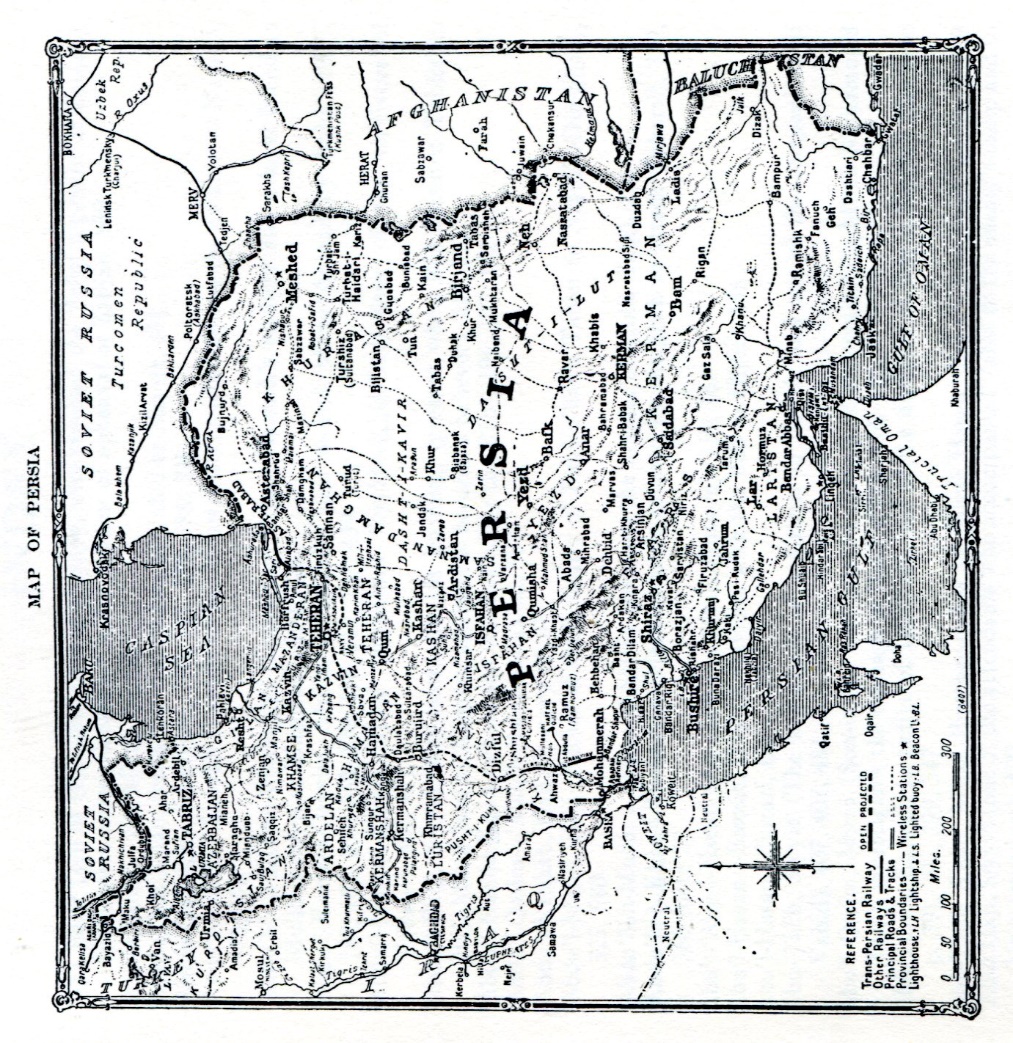 {2}
ช่วงเวลา
ก่อนการเปิดเผย
ศาสนา
[the Pre-Revelation period]บทที่ 1
พันธกิจของเชค อาหมัดเด อาซาอี
[Ch 1: The mission of Shaykh Aḥmad-i-Aḥsá’í]1ณ เวลาที่ความเป็นจริงที่เรืองรองของศาสนาของพระโมฮัมหมัดถูกบดบังโดยความเขลา  ความบ้าคลั่ง  และความวิปริตของนิกายต่างๆ ที่วิวาทกันที่ศาสนานั้นร่วงลงไป  มีดวงดาวที่เรืองรองแห่งการนำทางของพระผู้เป็นเจ้าปรากฏขึ้นมาบนขอบฟ้าของโลกตะวันออก  นั่นคือเชค อาหมัดเด อาซาอี [] เขาสังเกตเห็นว่าบรรดาผู้ที่อ้างตัวว่าศรัทธาอิสลามได้ทำให้เอกภาพของศาสนานั้นแตกออกเป็นเสี่ยงๆ  บั่นทอนกำลัง  บิดเบือนจุดประสงค์  และทำให้ชื่อศักดิ์สิทธิ์ของอิสลามเสื่อมเสียอย่างไร  วิญญาณของเขาเปี่ยมไปด้วยความเจ็บปวดต่อการได้เห็นความทุจริตและความขัดแย้งที่เป็นลักษณะเฉพาะของนิกายชีอะห์,  ด้วยได้แรงบันดาลใจจากแสงสว่างที่ส่องอยู่ในตัวเขา [] เขาลุกขึ้นด้วยวิสัยทัศน์ที่ไม่มีผิดพลาด  จุดประสงค์ที่แน่วแน่และความปล่อยวางที่ประเสริฐ  เพื่อกล่าวคัดค้านการทรยศศาสนาอิสลามโดยประชาชนที่ต่ำทรามเหล่านี้,  ด้วยไฟศรัทธาที่ร้อนแรงและสำนึกในความสูงค่าของแรงบันดาลใจตน  เขาร้องขออย่างแรงกล้าไม่เพียงแต่นิกายชีอะห์เท่านั้น  แต่ยังร้องขอสาวกของพระโมฮัมหมัดทั่วทั้งโลกตะวันออกด้วย  ให้ตื่นจากความหลับใหลแห่งความไม่เอาใจใส่  และเตรียมหนทางสำหรับพระผู้ซึ่งจำเป็นต้องถูกสำแดงให้เห็นชัดเมื่อครบกำหนดเวลา  ซึ่งแสงธรรมของพระองค์เท่านั้นที่จะสามารถปัดเป่าหมอกแห่งอคติและความเขลาที่ห่อหุ้มอิสลามอยู่,  โดยการละทิ้งบ้านและญาติพี่น้องในเกาะหนึ่งของหมู่เกาะบาห์เรนตอนใต้ของอ่าวเปอร์เซีย  เชค อาหมัดออกเดินทางตามบัญชาของพระผู้บริบาลผู้ทรงมหิทธานุภาพ  เพื่อไขความลึกลับของวจนะท่อนต่างๆ ในคัมภีร์ทั้งหลายของอิสลาม  ที่บอกล่วงหน้าถึงการเสด็จมาของพระศาสดาองค์ใหม่,  เขาทราบดีถึงอันตรายและการเสี่ยงภัยที่กลุ้มรุมหนทางของตน  และตระหนักเต็มที่ในความรับผิดชอบที่ท่วมท้นของงานของตน  วิญญาณของเขาลุกเป็นไฟด้วยความมั่นใจว่าไม่มีการปฏิรูปใดภายในศาสนาอิสลามไม่ว่าจะเฉียบขาดเพียงไหน  จะสามารถฟื้นชีวิตให้แก่ประชาชนที่วิปริตเหล่านี้ได้สำเร็จ  เขารู้ว่าตามที่ลิขิตไว้โดยพระประสงค์ของพระผู้เป็นเจ้า  ไม่มีสิ่งใดที่ขาดการเปิดเผยพระธรรมอิสระครั้งใหม่ตามที่ให้การยืนยันและบอกล่วงหน้าไว้ในคัมภีร์ศักดิ์สิทธิ์ของอิสลาม  ที่จะสามารถฟื้นโชคชะตาและฟื้นคืนความบริสุทธิ์ของศาสนาที่เสื่อมนั้นได้ []2ในต้นศตวรรษที่สิบสามของฮิจเราะห์ศักราช  ด้วยไร้สิ้นทรัพย์สมบัติทางโลกทั้งหมดและปล่อยวางจากทุกสิ่งนอกจากพระผู้เป็นเจ้า  เชค อาหมัดในวัยสี่สิบปีได้ลุกขึ้นอุทิศวันที่เหลือของชีวิตให้แก่งานที่ตนรู้สึกว่าถูกศีลธรรมผลักดันให้แบกภาระ  เขามุ่งหน้าไปยังนาจาฟและคาบิลาก่อน [] ที่ซึ่งภายในสามสี่ปีเขาทำความคุ้นเคยกับความคิดและมาตรฐานที่มีอยู่ทั่วไปในหมู่ผู้มีวิชาของอิสลาม  ที่นั่นเขาได้การยอมรับว่าเป็นหนึ่งในบรรดาผู้ที่ได้รับอนุญาตอย่างเป็นทางการให้อรรถาธิบายธรรมลิขิตศักดิ์สิทธิ์ของอิสลาม  ได้รับการประกาศเป็นโมจทาฮิด  และในไม่ช้าขึ้นมามีอิทธิพลเหนือกว่าผู้ร่วมวิชาชีพที่เหลือที่มาเยือนหรือไม่ก็อาศัยอยู่ในนครศักดิ์สิทธิ์ทั้งสอง  พวกเขาถือว่าเชค อาหมัดเป็นหนึ่งในบรรดาผู้ที่เข้าถึงความลึกลับของการเปิดเผยพระธรรมสวรรค์  และมีคุณวุฒิในการไขวาทะที่เข้าใจยากทั้งหลายของพระโมฮัมหมัดและอิหม่ามทั้งหลายของอิสลาม,  เมื่ออิทธิพลของตนเพิ่มขึ้นและขอบเขตอำนาจของตนกว้างออกไป  เชค อาหมัดพบว่าตนถูกโอบล้อมรอบด้านโดยผู้สอบถามที่อุทิศตนจำนวนมากขึ้นเรื่อยๆ  ที่มาขอความสว่างทางปัญญาเกี่ยวกับเรื่องที่สลับซับซ้อนทั้งหลายของอิสลาม  ซึ่งเขาอรรถาธิบายได้อย่างสามารถและบริบูรณ์,  โดยความรู้และความไม่เกรงกลัวเชค อาหมัดเป็นที่สยองในหัวใจของชาวซูฟีและสาวกพเลโทหัวใหม่และสำนักความคิดอื่นๆ ในเครือเดียวกัน [] ซึ่งอิจฉาวิชาและกลัวความไร้ปรานีของเขา  ดังนี้เขาจึงได้ความโปรดปรานเพิ่มขึ้นจากเหล่านักบวชผู้มีวิชา  ที่มองนิกายเหล่านี้ว่าเป็นผู้แพร่กระจายหลักความเชื่อที่เคลือบคลุมและนอกรีต  กระนั้นแม้ว่าชื่อเสียงของเขาจะโด่งดังและความชื่นชมนับถือที่เขาได้รับจะมีอยู่ทุกแห่งหน  เชค อาหมัดก็ไม่ให้ราคาเกียรติทั้งหมดที่ผู้ที่ชื่นชมทั้งหลายให้เขาอย่างล้นเหลือ  เขาประหลาดใจต่อการอุทิศตนเยี่ยงทาสต่อความมีเกียรติและตำแหน่งของพวกเขา  และไม่ยอมยุ่งเกี่ยวอย่างเด็ดเดี่ยวกับจุดหมายของการไขว่คว้าและความปรารถนาของพวกเขา3หลังจากที่บรรลุจุดประสงค์ของตนในสองเมืองนี้แล้วและได้สูดสุคนธรสที่โชยมายังตนจากเปอร์เซีย []  เชค อาหมัดโหยหาอย่างห้ามใจไม่อยู่ที่จะรีบไปยังประเทศนั้น  อย่างไรก็ตามเขาปกปิดมิตรสหายไม่ให้ทราบแรงจูงใจที่แท้จริงที่ผลักดันเขาให้ก้าวเท้ามุ่งสู่ดินแดนนั้น,  โดยเส้นทางของอ่าวเปอร์เซียเขารีบไปยังดินแดนแห่งความปรารถนาของหัวใจของตน  ด้วยจุดประสงค์ที่ดูภายนอกเหมือนว่าจะไปเยือนสักการสถานของอิหม่ามเรซาในมาชัด []  เขาเปี่ยมไปด้วยความกระตือรือร้นที่จะปลดภาระให้แก่วิญญาณของตน  และด้วยความไฟแรงค้นหาบรรดาผู้ที่เขาสามารถส่งมอบความลับที่เขายังไม่ได้เปิดเผยให้ใคร  เมื่อไปถึงชีราซเมืองที่ประดิษฐานสิ่งล้ำค่าของพระผู้เป็นเจ้าที่ถูกปกปิดไว้  และจากเมืองนี้สุรเสียงของพระผู้ประกาศข่าวพระศาสดาองค์ใหม่ถูกลิขิตให้ประกาศ  เขาไปที่สุเหร่าจมเอห์  ซึ่งมีแบบและรูปทรงที่คล้ายกันอย่างสะดุดตากับสถานที่สักการะศักดิ์สิทธิ์ในเมกกะ  หลายครั้งขณะที่จ้องมองสุเหร่านี้เขาให้ข้อสังเกตว่า : “แท้จริงแล้วบ้านนี้ของพระผู้เป็นเจ้าเป็นสัญลักษณ์บ่งบอกเครื่องหมายที่ผู้ที่ได้รับการประสาทด้วยปัญญาเท่านั้นที่สามารถมองเห็น  เราคิดว่าผู้ที่คิดและสร้างสิ่งนี้ได้รับแรงบันดาลใจจากพระผู้เป็นเจ้า” []  บ่อยแค่ไหนและแรงกล้าอย่างไรที่เขายกย่องเมืองนั้น!  เขาสรรเสริญเมืองนั้นอย่างล้นเหลือจนผู้ฟังที่คุ้นเคยกับความธรรมดาของเมืองนั้นฉงนใจต่อสำนวนภาษาของเขา  เขากล่าวต่อบรรดาผู้ที่ประหลาดใจว่า “อย่าได้พิศวง  เพราะอีกไม่นาน  ความลับของถ้อยคำของเราจะถูกสำแดงให้เห็นชัดต่อเจ้า  พวกเจ้าจำนวนหนึ่งจะมีชีวิตได้เห็นความรุ่งโรจน์ของยุคที่ศาสนทูตทั้งหลายในอดีตโหยหาจะได้เป็นพยาน”  ความรู้ที่น่าเชื่อถือได้ของเชค อาหมัดยิ่งใหญ่ในสายตาของบรรดาโอลามาที่ได้พบและสนทนากับเขาถึงขนาดว่า  พวกเขาประกาศว่าตนไม่สามารถเข้าใจความหมายของคำกล่าวเป็นนัยที่ลึกลับของเขา  ซึ่งเป็นเพราะความเข้าใจที่บกพร่องของตนเอง4หลังจากที่ได้หว่านเมล็ดแห่งความรู้ของพระผู้เป็นเจ้าในหัวใจของบรรดาผู้ที่ตนพบว่ามีใจเปิดรับเสียงร้องเรียกของตน  เชค อาหมัดออกเดินทางไปยังยาซด์ที่ซึ่งเขาพักอาศัยอยู่ชั่วคราว  ทำการเผยแพร่สัจธรรมที่ตนรู้สึกถูกเร่งเร้าให้เปิดเผยเป็นประจำ  ตำราและสารส่วนใหญ่ของเขาถูกเขียนในเมืองนี้ []  เชค อาหมัดขึ้นมามีชื่อเสียง [] ถึงขนาดที่ผู้ปกครองเปอร์เซียกษัตริย์ฟัท อาลี ชาห์ ไม่อาจนิ่งเฉยที่จะเขียนข่าวสารจากเตหะรานถึงเขา []  ขอให้เขาอธิบายปัญหาที่เจาะจงบางข้อเกี่ยวกับคำสอนที่เข้าใจยากของศาสนาของชาวมุสลิม  ซึ่งความหมายของคำสอนเหล่านี้บรรดาโอลามาชั้นนำในราชอาณาจักรไม่สามารถคลี่คลายได้  เชค อาหมัดตอบอย่างไม่รอช้าในรูปของสารฉบับหนึ่งซึ่งเขาให้ชื่อว่า “เรซอเล เย ซุลดานิเยห์” []  กษัตริย์ชาห์ทรงพึงพอใจเป็นอย่างยิ่งกับสำนวนและเนื้อหาของสารนั้น  ถึงขนาดที่ทรงส่งสารฉบับที่สองทันทีถึงเขา  ซึ่งครั้งนี้เชิญให้เขามาเยือนราชสำนักของตน  ในการตอบราชสารฉบับที่สองเชค อาหมัดเขียนดังต่อไปนี้ “เนื่องด้วยข้าพเจ้าตั้งใจไว้ตั้งแต่ออกจากนาจาฟและคาบิลาว่า  จะไปคารวะสักการสถานของอิหม่ามเรซาในมาชัด  ข้าพเจ้ามิบังอาจที่หวังว่าฝ่าบาทจะกรุณายอมให้ข้าพเจ้าทำตามปณิธาน  หลังจากนั้นหากพระผู้เป็นเจ้าประสงค์  เป็นความหวังและจุดประสงค์ของข้าพเจ้าที่จะทำประโยชน์จากเกียรติที่ฝ่าบาททรงลดตัวลงมาโปรดเกล้าข้าพเจ้า”5ในเมืองยาซด์บรรดาผู้ที่ตื่นขึ้นด้วยข่าวสารของผู้ถือแสงสว่างของพระผู้เป็นเจ้าคนหนึ่งคือฮาจี อับดุล วาฮาบบุรุษผู้เคร่งศาสนาอย่างยิ่ง  ซื่อตรงและเกรงกลัวพระผู้เป็นเจ้า  เขาไปเยี่ยมเชค อาหมัดแต่ละวันพร้อมกับมุลลา อับดุล คอเลเก ยาซดีผู้มีชื่อเสียงในด้านวิชาและความเป็นผู้เชี่ยวชาญที่ยอมรับกัน  อย่างไรก็ตามในบางโอกาสที่จะพูดคุยความลับกับอับดุล วาฮาบ,  เชค อาหมัดจะขอให้อับดุล คอเลกออกไปให้ตนอยู่กับสาวกที่ตนเลือกสรรและโปรดปรานตามลำพัง  ความชอบมากกว่าอย่างประจักษ์ที่แสดงต่อชายที่ช่างประมาณตัวและไม่รู้หนังสืออย่างอับดุล วาฮาบนี้  เป็นเหตุของความประหลาดใจมากสำหรับสหายของเขา  ผู้ซึ่งตระหนักยิ่งในความเหนือกว่าและความสำเร็จของตน  อย่างไรก็ตามภายหลังต่อมาเมื่อเชค อาหมัดไปจากเมืองยาซด์  อับดุล วาฮาบถอนตัวจากสังคมและได้รับการพิจารณาว่าเป็นซูฟีคนหนึ่ง  อย่างไรก็ตามโดยผู้นำที่เคร่งจารีตของชุมชนซูฟีเช่นนิมาโทลลาห์และซาฮาบี่  เขาถูกประณามว่าเป็นผู้บุกรุกและถูกสงสัยว่าต้องการปล้นความเป็นผู้นำของพวกเขา  อับดุล วาฮาบซึ่งความเชื่อของซูฟีไม่มีความดึงดูดเป็นพิเศษสำหรับเขา  ไม่ให้ราคาการใส่ความนี้และหลีกหนีสังคมของพวกเขา  เขาไม่สมาคมกับใครเว้นแต่ฮาจี ฮาซานเน่ นาอีนิ  ซึ่งเขาเลือกเป็นเพื่อนสนิทและไว้ใจที่จะบอกความลับที่อาจารย์ของตนมอบไว้  เมื่ออับดุล วาฮาบสิ้นชีวิตเพื่อนคนนี้โดยการเอาตามตัวอย่างของเขา  ได้เดินหน้าต่อไปตามหนทางที่เขาบอกและประกาศข่าวการเปิดเผยพระธรรมของพระผู้เป็นเจ้าที่กำลังใกล้เข้ามาอย่างรวดเร็วต่อทุกดวงวิญญาณที่เปิดใจรับ6มีร์ซา มาห์มุดเด กัมซารีซึ่งข้าพเจ้าพบที่คาชาน  และ ณ เวลานั้นเป็นชายชราอายุกว่าเก้าสิบปี  เป็นที่เคารพและรักยิ่งสำหรับทุกคนที่รู้จักเขา  ได้เล่าเรื่องต่อไปนี้ให้ข้าพเจ้าฟัง : “ข้าพเจ้าระลึกถึงตอนที่เป็นเยาวชนอาศัยอยู่ในคาชาน  ข้าพเจ้าได้ยินเกี่ยวกับชายคนหนึ่งในนาอีนซึ่งลุกขึ้นประกาศข่าวการเปิดเผยพระธรรมใหม่  และทุกคนที่ได้ยินต้องมนต์เขาไม่ว่าจะเป็นนักวิชาการ  เจ้าหน้าที่ของรัฐบาล  หรือผู้ที่ไม่ได้รับการศึกษาในหมู่ประชาชน  อิทธิพลของเขานั้นทำให้ทุกคนที่ติดต่อกับเขาสละโลกและไม่ให้ราคาความร่ำรวยของโลก,  ด้วยความอยากรู้อยากเห็นว่าความจริงคืออะไร  ข้าพเจ้ามุ่งหน้าไปยังนาอีนโดยที่เพื่อนของข้าพเจ้าไม่สงสัย  ซึ่งที่นั่นข้าพเจ้าสามารถตรวจสอบความจริงของคำพูดเกี่ยวกับเขาเวลานั้น  สีหน้าที่เบิกบานของเขาบ่งบอกแสงสว่างที่ถูกจุดในวิญญาณของเขา  วันหนึ่งหลังจากที่เขาสวดมนต์ตอนเช้าข้าพเจ้าได้ยินเขากล่าวถ้อยคำเหล่านี้ : ‘อีกไม่นานโลกจะถูกเปลี่ยนเป็นสวรรค์  อีกไม่นานเปอร์เซียจะถูกทำให้เป็นสถานที่สักการะที่ชนชาติทั้งหลายของโลกจะมาเวียนรอบ’  เช้าวันหนึ่งเวลาย่ำรุ่งข้าพเจ้าพบเขาเอาใบหน้าแตะพื้นอยู่ในภวังค์ของการอธิษฐานและกล่าวถ้อยคำซ้ำๆ ว่า ‘อัลลาห์ อู อัคบาร์’  ข้าพเจ้าประหลาดใจยิ่งที่เขาหันมาหาข้าพเจ้าแล้วกล่าวว่า : ‘สิ่งที่ข้าประกาศต่อท่านนั้นถูกเปิดเผยแล้วเวลานี้  ณ ชั่วโมงนี้แสงของพระศาสดาตามพันธสัญญาได้รุ่งอรุณแล้วและสาดความสว่างให้แก่โลก  ดูกร มาห์มุด  แท้จริงแล้วเรากล่าวว่า  ท่านจะมีชีวิตอยู่ได้เห็นยุคของยุคทั้งหลายนั้น’  ถ้อยคำที่บุรุษศักดิ์สิทธิ์ผู้นั้นกล่าวต่อข้าพเจ้าก้องอยู่ในหูจนกระทั่งถึงวันหนึ่งในปีหกสิบ  ที่ข้าพเจ้าได้เอกสิทธิ์ในการได้ยินเสียงร้องเรียกที่เปล่งขึ้นมาจากชีราซ  อนิจจา  เพราะความไม่แข็งแรงข้าพเจ้าไม่สามารถรีบไปยังเมืองนั้น  ภายหลังเมื่อพระบ๊อบผู้ประกาศข่าวการเปิดเผยพระธรรมครั้งใหม่เสด็จมาถึงคาชาน  และเป็นแขกอาศัยอยู่ในบ้านของฮาจี มีร์ซา จานี  ข้าพเจ้าไม่ทราบการมาเยือนของพระองค์และพลาดเกียรติของการเข้าพบพระองค์  เวลาหนึ่งหลังจากนั้นขณะที่กำลังสนทนากับสาวกทั้งหลายของศาสนาใหม่  ข้าพเจ้าได้รับทราบว่าวันประสูติของพระบ๊อบตรงกับวันแรกของเดือนโมฮาร์ราม ฮ.ศ.1235 [20 ตุลาคม ค.ศ.1819 (พ.ศ.2362)]  ข้าพเจ้าตระหนักว่าวันที่ฮาจี ฮาซานเน่ นาอีนิกล่าวถึงไม่ตรงกับวันนี้  จริงๆ แล้วสองวันนี้ต่างกันสองปี  ความคิดนี้ทำให้ข้าพเจ้างุนงงอย่างยิ่ง  อย่างไรก็ตามอีกนานหลังจากนั้นข้าพเจ้าได้พบฮาจี มีร์ซา คามาลอดีเน่ นารอกีซึ่งประกาศการเปิดเผยพระธรรมของพระบาฮาอุลลาห์ในแบกแดดต่อข้าพเจ้า  และแบ่งปันวจนะบางท่อนจากกาซิเดเย วาร์กออีเยห์  อีกทั้งบางวรรคจากพระวจนะเร้นลับภาษาเปอร์เซียและอาหรับ  ข้าพเจ้าตื้นตันถึงส่วนลึกของวิญญาณขณะที่ได้ยินเขาอ่านออกเสียงดังต่อไปนี้ : ‘ดูกร  บุตรแห่งชีวิต!  หัวใจของเจ้าคือเคหาสถานของเรา  จงชำระให้บริสุทธิ์เพื่อให้เราลงไปอยู่  วิญญาณของเจ้าคือสถานที่สำหรับการเปิดเผยตัวของเรา  จงชำระให้สะอาดเพื่อการสำแดงองค์ของเรา  ดูกร  บุตรแห่งพิภพ!  หากเจ้าอยากมีเรา  อย่าแสวงหาใครอื่นนอกจากเรา  และหากเจ้าอยากพิศดูความงามของเรา  จงปิดตาของเจ้าไม่ให้มองโลกและทุกสิ่งที่อยู่ในโลก  เพราะความประสงค์ของเรากับความประสงค์ของผู้อื่นนอกจากเรา  เป็นเสมือนน้ำกับไฟ  ไม่สามารถอาศัยอยู่ในหัวใจเดียวกัน’  ข้าพเจ้าถามเขาเกี่ยวกับวันประสูติของพระบาฮาอุลลาห์  เขาตอบว่า ‘รุ่งอรุณของวันที่สองของเดือนโมฮาร์ราม ฮ.ศ.1233 [12 พฤศจิกายน ค.ศ.1817 (พ.ศ.2360)]’  ข้าพเจ้านึกถึงถ้อยคำของฮาจี ฮาซานขึ้นมาทันทีและระลึกถึงวันที่เขาพูด  ข้าพเจ้าหมอบราบลงบนพื้นด้วยสัญชาตญาณและอุทานว่า : ‘ข้าแต่พระผู้เป็นเจ้าของข้าพเจ้า  ขอความสดุดีจงมีแด่พระองค์ที่ทรงช่วยให้ข้าพเจ้าสามารถมาถึงยุคแห่งพันธสัญญานี้  หากตอนนี้ข้าพเจ้าถูกเรียกให้ไปหาพระองค์  ข้าพเจ้าก็ตายด้วยความพึงพอใจและวางใจ’”  ในปีนั้นเอง ฮ.ศ.1274 [ค.ศ.1857 (พ.ศ.2400)]  ดวงวิญญาณที่เบิกบานและน่านับถือนั้นสละวิญญาณของตนให้แก่พระผู้เป็นเจ้า7เรื่องราวนี้ที่ข้าพเจ้าได้ยินจากริมฝีปากของมีร์ซา มาห์มุดเด กัมซารีเองและยังแพร่หลายในหมู่ประชาชน  รับประกันได้ว่าเป็นหลักฐานที่น่าเชื่อของเชาวน์ปัญญาของเชค อาหมัดเด อาซาอีที่ล่วงลับไป  และเป็นพยานหลักฐานที่จับใจต่ออิทธิพลที่เขาใช้โน้มน้าวสาวกโดยตรงของเขา  สัญญาที่เขาให้ไว้กับเหล่าสาวกบรรลุในที่สุด  และความลึกลับที่เขาใช้ปลุกเร้าจินตนาการของพวกเขาถูกคลี่ความรุ่งโรจน์ออกมาทั้งหมด8ระหว่างวันเหล่านั้นที่เชค อาหมัดกำลังเตรียมตัวไปจากยาซด์  ซียิด คาเซมเม่ ราชที [] ซึ่งเป็นดาราแห่งการนำทางสวรรค์อีกดวงหนึ่ง  ได้ออกเดินทางจากมณฑลกีลานบ้านเกิดด้วยจุดหมายที่จะไปเยี่ยมเยียนเชค อาหมัดก่อนที่เชค อาหมัดจะไปแสวงบุญที่โคราซาน  ในวิถีของการสนทนากันครั้งแรกเชค อาหมัดกล่าวต่อซียิด คาเซมว่า : “ดูกร เพื่อนของเรา!  เราขอต้อนรับท่าน  เป็นเวลานานเท่าไรและด้วยความกระตือรือร้นเพียงไหน  ที่เรารอให้ท่านมาและปลดปล่อยเราจากความโอหังของประชาชนที่วิปริตเหล่านี้!  เราถูกกดขี่โดยการกระทำที่ไม่ละอายและอุปนิสัยใจคอที่ต่ำทรามของพวกเขา‘  แท้จริงแล้วเราเสนอต่อนภา  พิภพและภูเขาให้รับสิ่งที่พระผู้เป็นเจ้าฝากให้ดูแล  แต่พวกเขาไม่ยอมรับภาระนี้  และพวกเขากลัวที่จะรับสิ่งนี้  มนุษย์ให้สัญญาว่าจะทนรับสิ่งนี้  และแท้จริงแล้วเขาไม่ยุติธรรมและโง่เขลา’”9ตั้งแต่วัยเด็กช่วงต้นซียิด คาเซมเม่ ราชทีผู้นี้ได้แสดงเค้าลางของพลังสติปัญญาและการหยั่งรู้ทางจิตวิญญาณที่น่าทึ่ง  เขาไม่เหมือนใครในหมู่คนในสถานะและวัยเดียวกัน  เมื่ออายุสิบเอ็ดปีเขาจำคัมภีร์โกรอ่านได้ทั้งเล่ม  เมื่ออายุสิบสี่ปีเขาท่องจำบทอธิษฐานและคำสอนที่ยอมรับว่าเป็นของพระโมฮัมหมัดได้เป็นจำนวนมากอย่างน่าพิศวง  เมื่ออายุสิบแปดปีเขาประพันธ์คำอธิบายวจนะท่อนหนึ่งในคัมภีร์โกรอ่านที่รู้จักกันด้วยชื่ออายะโทล โครซิ  ซึ่งได้กระตุ้นความพิศวงและชื่นชมของผู้มีวิชาที่สุดในสมัยของเขา  ความเคร่งศาสนา  อุปนิสัยใจคอที่สุภาพอ่อนโยนและความถ่อมตัวของเขาเป็นที่ประทับใจอย่างลึกซึ้งสำหรับทุกคนที่รู้จักเขาไม่ว่าหนุ่มหรือแก่10ในปี ฮ.ศ.1231 [ค.ศ.1815-17 (พ.ศ.2358-60)] เมื่ออายุเพียงยี่สิบสองปีซียิด คาเซมละทิ้งบ้าน  ญาติพี่น้องและมิตรสหาย  ออกจากกีลานด้วยความตั้งใจที่จะได้พบผู้ที่ลุกขึ้นอย่างองอาจ  เพื่อประกาศรุ่งอรุณของการเปิดเผยพระธรรมสวรรค์ครั้งใหม่ที่กำลังใกล้เข้ามา  เขาได้อยู่ร่วมกับเชค อาหมัดเพียงสามสี่สัปดาห์  ก็ถึงเวลาที่วันหนึ่งเชค อาหมัดหันมากล่าวต่อเขาด้วยถ้อยคำเหล่านี้ : “จงอยู่ที่บ้านของท่านและยุติการมาฟังการบรรยายของเรา  สาวกทั้งหลายของเราที่ฉงนใจจะหันมาหาท่านนับจากนี้ไป  และจะหาทางที่จะได้รับความช่วยเหลือใดๆ ที่จำเป็นจากท่านโดยตรง  โดยความรู้ที่พระผู้เป็นนายพระผู้เป็นเจ้าของท่านประสาทให้กับท่าน  ท่านจะไขปัญหาของพวกเขาและทำให้หัวใจของพวกเขาสงบ  โดยอานุภาพของวาทะของท่าน  ท่านจะช่วยฟื้นชีวิตให้แก่ศาสนาที่ไม่ได้รับการเอาใจใส่อย่างสาหัสของพระโมฮัมหมัด  ผู้เป็นบรรพบุรุษที่เรืองนามของเจ้า”  ถ้อยคำเหล่านี้ที่กล่าวต่อซียิด คาเซม ได้กระตุ้นความขุ่นเคืองใจและจุดความอิจฉาของเหล่าสาวกที่เด่นดังของเชค อาหมัด  ซึ่งในจำนวนนี้ที่สำคัญมีมุลลา โมฮัมหมัดเด มามากอนี และมุลลา อับดุล คอเลเก ยาซดี  อย่างไรก็ตามความสง่าผ่าเผยที่ต้านไม่อยู่และหลักฐานที่ไม่ธรรมดาของความรู้และอัจฉริยภาพของซียิด คาเซม  ทำให้สาวกเหล่านี้เกรงขามและรู้สึกถูกบีบบังคับให้ยอมจำนน11หลังจากที่ฝากฝังสาวกทั้งหลายของตนไว้ในความดูแลของซียิด คาเซมด้วยประการฉะนี้  เชค อาหมัดได้จากไปยังมณฑลโคราซาน  ที่นั่นเขาพักอยู่ชั่วคราวบริเวณติดกับสักการสถานศักดิ์สิทธิ์ของอิหม่ามเรซาในมาชัด  ภายในอาณาบริเวณของสักการสถานนี้เขาเดินหน้าต่อไปตามวิถีแห่งความตรากตรำด้วยความไฟแรงที่ไม่ซา  โดยการไขปริศนาที่ซับซ้อนที่ปั่นป่วนจิตใจของบรรดาผู้แสวงหา  เชค อาหมัดยังคงเตรียมหนทางต่อไปสำหรับการมาถึงของพระศาสดาที่กำลังมา  ในเมืองนั้นเขารู้สึกแรงขึ้นเรื่อยๆ ว่า  วันที่จะได้เป็นพยานต่อการประสูติของพระศาสดาตามพันธสัญญาอยู่ไม่ไกล  เขารู้สึกว่าชั่วโมงแห่งพันธสัญญากำลังใกล้เข้ามาอย่างรวดเร็ว  จากทิศทางของนูร์ในมณฑลมาซินดารอน  เขาสามารถมองเห็นประกายแรกที่นำมาก่อนรุ่งอรุณของยุคศาสนาตามพันธสัญญา  สำหรับเขาการเปิดเผยพระธรรมที่บอกไว้ล่วงหน้าในวาทะที่สืบทอดกันมาดังต่อไปนี้อยู่แค่เอื้อม : “อีกไม่นานเจ้าจะได้เห็นพระพักตร์ของพระผู้เป็นนายของเจ้าเรืองรองประดุจดวงจันทร์ที่สว่างเต็มดวง  และกระนั้นเจ้าก็หาได้สามัคคีกันในการยอมรับสัจธรรมและอ้าแขนรับศาสนาของพระองค์” และ “หนึ่งในเครื่องหมายที่ยิ่งใหญ่ที่สุดที่จะบ่งบอกการมาถึงของชั่วโมงแห่งพันธสัญญาคือ : ‘สตรีคนหนึ่งจะให้กำเนิดผู้ที่จะเป็นพระผู้เป็นนายของเธอ’”12ดังนั้นเชค อาหมัดหันหน้าไปทางอำเภอนูร์และมุ่งหน้าไปยังเตหะรานพร้อมกับซียิด คาเซมและสาวกดีเด่นจำนวนหนึ่ง  กษัตริย์ชาห์แห่งเปอร์เซียเมื่อทราบถึงการใกล้เข้ามายังเมืองหลวงของเชค อาหมัด  ทรงมีบัญชาให้บุคคลตำแหน่งสูงและเจ้าหน้าที่ทั้งหลายของเตหะรานออกไปพบเขา  และทรงสั่งพวกเขาให้แสดงการต้อนรับด้วยมิตรภาพที่อบอุ่นในนามของพระองค์  ผู้มาเยือนที่เด่นดังและสหายทั้งหลายของเขาได้รับพระราชทานการเลี้ยงรับรองโดยกษัตริย์ชาห์  ซึ่งทรงมาเยี่ยมเขาด้วยตัวเองและประกาศให้เขาเป็น “ความรุ่งโรจน์ของชาติและเครื่องประดับสำหรับประชาชนของพระองค์”.[]  ในวันเหล่านั้นเองในเตหะรานมีเด็กคนหนึ่งถือกำเนิดขึ้นมาจากครอบครัวเก่าแก่ที่สูงส่งแห่งนูร์ [] ซึ่งบิดาของเขาคือมีร์ซา อับบาส  เป็นที่รู้จักกันมากกว่าในชื่อมีร์ซา โบโซก์เสนาบดีที่โปรดปรานของกษัตริย์  เด็กคนนั้นคือพระบาฮาอุลลาห์ [],  ณ ชั่วโมงย่ำรุ่งของวันที่สองของเดือนโมฮาร์ราม ฮ.ศ.1233 [12 พฤศจิกายน ค.ศ.1817 (พ.ศ.2360)]  โลกซึ่งไม่ตระหนักถึงนัยสำคัญของวันนี้  ได้เป็นพยานต่อการประสูติของพระผู้ทรงถูกลิขิตให้ประทานพรสุดคณนาให้แก่โลก  เชค อาหมัดซึ่งตระหนักในความหมายโดยบริบูรณ์ของเหตุการณ์ที่เป็นมงคลนี้  ปรารถนาจะใช้ชีวิตที่เหลืออยู่ภายในอาณาบริเวณของราชสำนักของกษัตริย์แห่งสวรรค์ที่พึ่งประสูตินี้  แต่หาได้เป็นเช่นนั้น  แม้ยังไม่ได้ดับความกระหายและไม่สมปรารถนา  เขารู้สึกถูกบีบบังคับให้ยอมจำนนต่อโองการที่เปลี่ยนแปลงไม่ได้ของพระผู้เป็นเจ้า  และโดยการหันหน้าไปจากเมืองของพระผู้เป็นที่รักยิ่งของเขา  มุ่งหน้าไปยังเคอร์มานชาห์13ผู้ว่าการเคอร์มานชาห์เจ้าชายโมฮัมหมัด อาลี มีร์ซา ซึ่งเป็นโอรสองค์โตของกษัตริย์ฟัท อาลี ชาห์และเป็นสมาชิกที่สามารถที่สุดของราชวงศ์  ได้ขออนุญาตกษัตริย์ชาห์ไว้แล้วให้ตนสามารถเลี้ยงรับรองและรับใช้เชค อาหมัดเป็นการส่วนตัว []  เจ้าชายเป็นที่โปรดปรานมากในสายตาของกษัตริย์ชาห์ถึงขนาดว่า  คำขอของเขาได้รับอนุญาตทันที,  ด้วยยอมจำนนทั้งหมดต่อชะตาลิขิตเชค อาหมัดอำลาเตหะราน  ก่อนไปจากเมืองนั้นเขาเอ่ยคำอธิษฐานขอให้สิ่งล้ำค่าที่ซ่อนเร้นนี้ของพระผู้เป็นเจ้า  ซึ่งบัดนี้กำเนิดมาในหมู่เพื่อนร่วมชาติ  จะได้รับการปกปักรักษาและถนอมด้วยความรักโดยพวกเขา  ขอให้พวกเขามองเห็นความวิสุทธิ์และความรุ่งโรจน์ของพระองค์อย่างบริบูรณ์  และได้รับการช่วยให้สามารถประกาศความเป็นเลิศของพระองค์ต่อชาติและชนชาติทั้งปวง14เมื่อมาถึงเคอร์มานชาห์  เชค อาหมัดตัดสินใจเลือกผู้ที่เปิดใจรับที่สุดจำนวนหนึ่งจากหมู่สาวกชาวชีอะห์ของตน  ที่ตนจะช่วยให้กลายเป็นผู้สนับสนุนที่แข็งขันของความมุ่งหมายของการเปิดเผยพระธรรมตามพันธสัญญา  โดยการอุทิศเอาใจใส่เป็นพิเศษต่อการให้ความสว่างทางปัญญาแก่พวกเขา,  ในชุดตำราและสารที่เขาตกลงใจเขียน  ซึ่งในจำนวนนี้ที่สำคัญคือผลงานที่รู้จักกันดีของเขาชาโรซ ซิออเรห์ []  เชค อาหมัดยกย่องคุณความดีของอิหม่ามทั้งหลายของศาสนาด้วยภาษาที่ชัดเจนและแจ่มแจ้ง  และเน้นเป็นพิเศษมาที่นัยที่พวกเขาบอกเกี่ยวกับการเสด็จมาของพระศาสดาตามพันธสัญญา  อย่างไรก็ตามโดยการกล่าวซ้ำถึงฮุสเซน  เขาไม่ได้หมายถึงใครนอกจากฮุสเซนที่จะถูกเปิดเผย  และโดยการกล่าวเป็นนัยถึงชื่ออาลีซ้ำๆ  เขาไม่ได้หมายถึงอาลีที่ถูกสังหาร  แต่อาลีที่เกิดเมื่อเร็วๆ นี้,  สำหรับพวกที่ตั้งคำถามเขาเกี่ยวกับเครื่องหมายทั้งหลายที่จำเป็นต้องนำมาก่อนการมาถึงของอิหม่ามกอเอม  เขายืนยันอย่างเน้นย้ำถึงความหลีกเลี่ยงไม่ได้ของยุคศาสนาตามพันธสัญญา  ในปีที่พระบ๊อบประสูติ [ค.ศ.1819 (พ.ศ.2362)]  เชค อาหมัดทนทุกข์ต่อการสูญเสียลูกชายชื่อเชค อาลี  สำหรับเหล่าสาวกของเขาที่เศร้าโศกต่อความสูญเสียนี้  เขากล่าวถ้อยคำปลอบโยนเหล่านี้ : “ดูกร  เพื่อนทั้งหลายของเรา  อย่าได้เศร้าโศก  เพราะเราได้สละลูกชายของเรา  อาลีของเราเอง  ให้เป็นพลีสำหรับอาลีที่การเสด็จมาของพระองค์เราทุกคนรอคอย  ด้วยจุดหมายนี้ที่เราเลี้ยงดูและตระเตรียมเขา”15พระบ๊อบซึ่งชื่อของพระองค์คืออาลี โมฮัมหมัด  ทรงประสูติในชีราซในวันที่หนึ่งของเดือนโมฮาร์ราม  ปีฮ.ศ.1235 [20 ตุลาคม ค.ศ.1819 (พ.ศ.2362)] พระองค์เป็นผู้สืบเชื้อสายมาจากวงศ์ตระกูลที่เลื่องชื่อด้วยความประเสริฐ  ซึ่งสืบสาวต้นตระกูลไปถึงพระโมฮัมหมัดเอง  บิดาของพระองค์ซียิด โมฮัมหมัด เรซาและมารดาของพระองค์  เป็นผู้สืบเชื้อสายมาจากพระโมฮัมหมัด  และมาจากครอบครัวที่มีฐานะเป็นที่ยอมรับ  วันประสูติของพระองค์ยืนยันสัจธรรมของคำพูดที่ถือว่าเป็นของอิหม่ามอาลีผู้บัญชาการของผู้ที่ศรัทธา : “เราอายุอ่อนกว่าพระผู้เป็นนายของเราสองปี”  อย่างไรก็ตามความลึกลับของคำพูดนี้ยังคงไม่ถูกเปิดเผยต่อใครเว้นแต่พวกที่แสวงหาและยอมรับสัจธรรมของการเปิดเผยพระธรรมครั้งใหม่  พระบ๊อบนี่เองที่ในคัมภีร์แรกที่สูงส่งและมีน้ำหนักที่สุดของพระองค์  ทรงเปิดเผยวรรคนี้เกี่ยวกับพระบาฮาอุลลาห์ : “ข้าแต่พระผู้เป็นร่องรอยของพระผู้เป็นเจ้า!  ข้าพเจ้าได้สละตนเองเป็นพลีเพื่อพระองค์ทั้งหมด  ข้าพเจ้ายอมถูกสาปแช่งเพื่อเห็นแก่พระองค์  และไม่โหยหาสิ่งใดนอกจากการสละชีวิตในหนทางแห่งความรักของพระองค์  พยานที่เพียงพอสำหรับข้าพเจ้าคือพระผู้เป็นเจ้า  พระผู้ทรงความประเสริฐ  พระผู้ทรงคุ้มครอง  พระผู้ดำรงอยู่ก่อนยุคสมัย!”16ระหว่างที่เชค อาหมัดพักอาศัยอยู่ในเคอร์มานชาห์  เขาได้รับหลายสิ่งที่เป็นหลักฐานมากมายของความอุทิศตนอย่างสุดใจของเจ้าชายโมฮัมหมัด อาลี มีร์ซา  ถึงขนาดว่าในโอกาสหนึ่งเขาอดใจไม่ได้ที่จะกล่าวถึงเจ้าชายด้วยถ้อยคำดังนี้ : “เราถือว่าโมฮัมหมัด อาลีเป็นลูกชายของเราเอง  แม้ว่าเขาจะเป็นผู้สืบเชื้อสายจากฟัท อาลี”  ผู้แสวงหาและสาวกจำนวนไม่เบามาออกันที่บ้านของเขาและเข้าฟังการบรรยายของเขาอย่างกระตือรือร้น  อย่างไรก็ตามเขาไม่ใคร่จะให้ความสำคัญและความชื่นชมนับถือใครอย่างรักใคร่  อย่างที่เขามีท่าทีต่อซียิด คาเซม  เขาดูเหมือนว่าจะเลือกซียิด คาเซมเป็นพิเศษจากหมู่ฝูงชนที่มาเบียดเสียดกันเพื่อพบเขา  และกำลังตระเตรียมซียิด คาเซมเพื่อดำเนินงานของเขาต่อไปด้วยความแข็งขันที่ไม่ลดถอยหลังจากที่เขาสิ้นชีวิต  วันหนึ่งหนึ่งในสาวกทั้งหลายตั้งคำถามเชค อาหมัดเกี่ยวกับพระวจนะซึ่งเป็นที่คาดว่า  พระศาสดาตามพันธสัญญาจะเอ่ยเมื่อถึงกำหนดเวลา  เป็นพระวจนะที่ยิ่งใหญ่อย่างน่าพรั่นพรึงถึงขนาดว่า  หัวหน้าและขุนนางสามร้อยสิบสามคนบนพิภพแต่ละคน  จะหนีอย่างอกสั่นขวัญหนีราวกับแบกน้ำหนักมโหฬารของพระวจนะไม่ไหว  เชค อาหมัดตอบเขาว่า : “เจ้าหาญกล้าแบกน้ำหนักของพระวจนะที่หัวหน้าวงศ์สกุลทั้งหลายของพิภพไม่สามารถแบกได้อย่างไร?  อย่าหาทางทำสิ่งที่เป็นไปไม่ได้ที่จะสมปรารถนา  จงยุติการถามคำถามนี้ต่อเราและวิงวอนขอการอภัยจากพระผู้เป็นเจ้า”  ผู้ตั้งคำถามที่ใจเร็วนั้นรุกเร้าเขาอีกให้แย้มลักษณะของพระวจนะนั้น  สุดท้ายแล้วเชค อาหมัดตอบว่า : “หากเจ้าอยู่ถึงยุคนั้น  หากเจ้าได้รับการบอกให้ปฏิเสธการเป็นผู้อภิบาลของอาลี  และประณามความเชื่อถือได้ของการเป็นผู้อภิบาลนี้  เจ้าจะพูดอย่างไร?”  เขาอุทานว่า “พระผู้เป็นเจ้าทรงห้าม!  สิ่งนี้ไม่มีทางเป็นไปได้  การที่ถ้อยคำดังกล่าวจะออกมาจากปากของพระศาสดาตามพันธสัญญาเป็นเรื่องสุดจะนึกคิดสำหรับข้าพเจ้า”  เขาทำความผิดพลาดอย่างสาหัสเพียงไร  สถานการณ์ของเขาน่าสงสารเพียงไร!  ความศรัทธาของเขาถูกชั่งในคันชั่งและพบว่าบกพร่อง  เนื่องด้วยเขาหาได้ยอมรับว่าพระผู้ที่จำเป็นต้องถูกสำแดงให้เห็นชัด  ได้รับการประสาทด้วยอานุภาพสูงสุดที่ไม่มีใครกล้าตั้งข้อสงสัย  สิทธิ์ของพระองค์คือ “การบัญชาสิ่งใดก็ตามที่พระองค์ประสงค์  และมีโองการสิ่งที่พระองค์ปรารถนา”  ใครก็ตามที่ลังเล  ใครก็ตามที่ตั้งข้อสงสัยในอำนาจธรรมของพระองค์แม้แค่ชั่วพริบตาหรือน้อยกว่านั้น  จะไม่ได้รับกรุณาธิคุณของพระองค์  และถูกนับว่าเป็นพวกที่ร่วงลงมา  และกระนั้นในหมู่ผู้ที่ตั้งใจฟังเชค อาหมัดในเมืองนั้น  และได้ยินเขาคลี่คลายความลึกลับของคำกล่าวเป็นนัยทั้งหลายในคัมภีร์ศักดิ์สิทธิ์  จะมีก็น้อยคนที่สามารถเห็นคุณค่าของนัยสำคัญของวาทะของเขาหรือเข้าใจจุดประสงค์ของวาทะเหล่านั้น  ซียิด คาเซมผู้เป็นรองของเขาที่สามารถและเด่นดังเท่านั้น  ที่อ้างได้ว่าเข้าใจความหมายของเขา17หลังจากการเสียชีวิตของเจ้าชายโมฮัมหมัด อาลี มีร์ซา {ฮ.ศ.1237 [ค.ศ.1822 (พ.ศ.2365)]}  เชค อาหมัดเมื่อเป็นอิสระจากการร้องขออย่างเร่งด่วนของเจ้าชายให้ยืดเวลาพักอาศัยอยู่ในเคอร์มานชาห์  ได้ย้ายไปพักอาศัยที่คาบิลา  แม้ดูภายนอกเหมือนว่าเชค อาหมัดกำลังเวียนรอบสถานที่สักการะซียิดโดล โชฮาดา []  นั่นคืออิหม่ามฮุสเซน  หัวใจของเขาขณะที่ทำพิธีเหล่านั้นมุ่งไปยังฮุสเซน [] ที่แท้จริงผู้นั้น  ซึ่งเป็นจุดหมายเดียวของการอธิษฐานของเขา,  โอลามาและโมจทาฮิดที่เด่นดังที่สุดจำนวนมากมาออกันเพื่อจะพบเชค อาหมัด  หลายคนเริ่มอิจฉาชื่อเสียงของเขา  และจำนวนหนึ่งหาทางบั่นทอนอำนาจของเขา  แต่ไม่ว่าพวกเขาจะพยายามมากเพียงไหน  ก็ไม่สามารถสั่นคลอนตำแหน่งที่เหนือชั้นอย่างไม่มีข้อสงสัยของเชค อาหมัดในหมู่ผู้มีวิชาในเมืองนั้น  ในที่สุดแสงสว่างที่เรืองรองนี้ถูกเรียกตัวให้ไปสาดรัศมีที่นครศักดิ์สิทธิ์เมกกะและเมดินา  เชค อาหมัดเดินทางมุ่งไปสถานที่นั้น  ที่นั่นตรากตรำต่อไปด้วยความอุทิศตนอย่างทุ่มเท  และที่นั่นเขาถูกบรรจุศพภายใต้เงาของที่บรรจุพระศพของพระศาสดาโมฮัมหมัด  ซึ่งเขาตรากตรำอย่างซื่อสัตย์เพื่อความเข้าใจศาสนาของพระองค์18ก่อนจะไปจากคาบิลา  เชค อาหมัดบอกความลับเกี่ยวกับพันธกิจของตนแก่ชียิด คาเซมผู้ที่เขาเลือกให้สืบทอดภารกิจ []  และสั่งการเขาให้พยายามจุดหัวใจทุกคนที่เปิดใจรับ  ด้วยไฟที่ลุกอย่างเจิดจ้าในหัวใจของเขา  ไม่ว่าซียิด คาเซมจะยืนกรานขอติดตามเขาไปถึงนาจาฟอย่างไร  เชค อาหมัดก็ไม่ยอมให้ตามคำขอ  คำพูดสุดท้ายที่เขากล่าวต่อซียิด คาเซมคือ “ท่านไม่มีเวลาที่จะเสีย  แต่ละชั่วโมงที่ผ่านไปอย่างรวดเร็วควรถูกใช้ให้เต็มที่อย่างฉลาด  ท่านควรเตรียมความอุตสาหะและพยายามทั้งกลางวันและกลางคืนด้วยกรุณาธิคุณของพระผู้เป็นเจ้าและมือแห่งอัจฉริยภาพและความเมตตารักใคร่  เพื่อฉีกม่านแห่งความไม่เอาใจใส่ที่ปิดตาของมนุษย์ออกเป็นชิ้นๆ  เพราะแท้จริงแล้วเรากล่าวว่า  ชั่วโมงนั้นกำลังใกล้เข้ามา  คือชั่วโมงที่เราวิงวอนพระผู้เป็นเจ้าขอทรงละเว้นเราไม่ให้เป็นพยาน  เพราะแผ่นดินไหวของชั่วโมงสุดท้ายนั้นจะรุนแรง  ท่านควรอธิษฐานถึงพระผู้เป็นเจ้าขอให้ถูกละเว้นจากบททดสอบที่รุนแรงเหลือทนของวันนั้น  เพราะเราทั้งสองคนไม่สามารถต้านพลังกวาดล้างของวันนั้น  คนอื่นๆ ที่ทนทานและมีพลังมากกว่า  ถูกลิขิตให้แบกน้ำหนักที่มโหฬารนี้  นั่นคือบรรดาบุรุษที่หัวใจบริสุทธิ์ปลอดจากสิ่งทางโลกทั้งปวง  และความแข็งแกร่งของพวกเขาได้รับเสริมโดยอิทธิฤทธิ์ของอานุภาพของพระองค์” []19หลังจากที่กล่าวถ้อยคำเหล่านี้  เชค อาหมัดอำลาซียิด คาเซมและเร่งเร้าเขาให้เผชิญบททดสอบอย่างหาญกล้าที่จำเป็นต้องทำให้เขาทุกข์ทรมาน  และมอบเขาไว้ในความดูแลของพระผู้เป็นเจ้า,  ในคาบิลาซียิด คาเซมอุทิศตนต่องานที่อาจารย์ของตนริเริ่มไว้  อรรถาธิบายคำสอนของอาจารย์  ปกป้องความมุ่งหมายของอาจารย์  และตอบคำถามใดๆ ก็ตามที่ฉงนปัญญาของบรรดาสาวก  การดำเนินงานอย่างแข็งขันของซียิด คาเซมได้ปลุกเร้าความเป็นปรปักษ์ของเหล่าคนเขลาและอิจฉา  พวกเขาโวยวายว่า “เป็นเวลาสี่สิบปีเราได้ปล่อยให้คำสอนที่อวดอ้างของเชค อาหมัดแพร่กระจายออกไปโดยไม่มีการต่อต้านใดๆ จากพวกเรา  เราไม่สามารถปล่อยให้มีการอวดอ้างที่คล้ายกันโดยผู้สืบทอดเขา  ผู้ซึ่งปฏิเสธความเชื่อในการฟื้นคืนชีพของร่างกาย  ไม่ยอมรับการตีความตามตัวอักษรของมีราจ (การเสด็จขึ้นสู่สวรรค์ของพระโมฮัมหมัด)  ถือว่าเครื่องหมายของยุคที่จะมาถึงเป็นอุปมา  เทศน์หลักความเชื่อที่มีลักษณะนอกรีตและบ่อนทำลายหลักคำสอนที่ดีที่สุดตามจารีตของอิสลาม”  การโวยวายและคัดค้านของพวกเขายิ่งดังเท่าไร  ซียิด คาเซมก็ยิ่งมุ่งมั่นที่จะดำเนินพันธกิจของตนและบรรลุสิ่งที่ตนได้รับมอบหมาย  เขาเขียนสารถึงเชค อาหมัดแถลงไขการถูกให้ร้ายอย่างละเอียด  ให้เชค อาหมัดทราบลักษณะและระดับของการต่อต้านของพวกเขา  ในสารนี้เขาหาญสอบถามว่าเป็นเวลานานเท่าไรที่เขาถูกลิขิตให้ยอมจำนนต่อความบ้าคลั่งที่ไม่ลดละของชนชาติที่ดื้อดันและโง่เขลา  และอธิษฐานขอความสว่างทางปัญญาเกี่ยวกับเวลาที่พระศาสดาตามพันธสัญญาจะถูกสำแดงให้เห็นชัด  เชค อาหมัดตอบว่า : “จงวางใจในกรุณาธิคุณของพระผู้เป็นเจ้าของท่าน  อย่าเศร้าโศกต่อการกระทำของพวกเขา  ความลึกลับของศาสนานี้จำเป็นต้องถูกสำแดงให้เห็นชัด  และความลับของธรรมสารนี้จำเป็นต้องถูกเปิดออก []  เราไม่สามารถพูดมากกว่านี้  เราไม่สามารถกำหนดเวลา  ศาสนาของพระองค์จะเป็นที่รู้หลังจากฮิน []  อย่าถามเราเกี่ยวกับสิ่งที่หากเปิดเผยต่อเจ้า  มีแต่จะทำให้เจ้าเจ็บปวด”20ศาสนาของพระองค์ยิ่งใหญ่เพียงไร  ยิ่งใหญ่มากเพียงไร  ถึงขนาดว่าถ้อยคำเช่นนี้ถูกนำมากล่าวต่อบุคคลสำคัญที่สูงส่งอย่างซียิด คาเซม!  คำตอบนี้ของเชค อาหมัดถ่ายทอดความเบาใจและความเข้มแข็งให้แก่หัวใจของซียิด คาเซม  ผู้ซึ่งด้วยความมุ่งมั่นทวีคูณยังคงต้านการโจมตีของศัตรูที่อิจฉาและแอบแฝงต่อไป21ไม่นานหลังจากนั้นเชค อาหมัดเสียชีวิตด้วยวัยแปดสิบเอ็ดปีในปี ฮ.ศ.1242 []  และร่างของเขาถูกบรรจุในสุสานบากี [] บริเวณใกล้กับที่ฝังพระศพของพระโมฮัมหมัดในนครศักดิ์สิทธิ์เมดินาบทที่ 2
 พันธกิจของซียิด คาเซมเม่ ราชที
[Ch 2: The mission of Siyyid Káẓim-i-Rashtí1ข่าวการล่วงลับไปของอาจารย์ที่รักยิ่งของตนนำความทุกข์โศกสุดพรรณนามาสู่หัวใจของซียิด คาเซม,  ด้วยได้แรงบันดาลใจจากวจนะในคัมภีร์โกรอ่าน “พวกเขายินดีจะดับแสงสว่างของพระผู้เป็นเจ้าด้วยปากของตน : แต่พระผู้เป็นเจ้าเพียงปรารถนาจะทำให้แสงของพระองค์สมบูรณ์  แม้ว่าพวกนอกศาสนาจะรังเกียจแสงนั้น”  เขาลุกขึ้นด้วยจุดประสงค์ที่แน่วแน่เพื่อทำงานต่อให้เสร็จสมบูรณ์ตามที่เชค อาหมัดมอบหมายไว้,  หลังจากการจากไปของผู้คุ้มครองที่เลื่องชื่อยิ่ง  ซียิด คาเซมพบว่าตนเป็นเหยื่อของลิ้นที่ใส่ร้ายและความเกลียดชังฝังใจของประชาชนรอบๆ ตน  พวกเขาโจมตีตัวเขา  ดูถูกคำสอนของเขาและหยาบหยามชื่อของเขา,  โดยการยุยงของผู้นำชีอะห์ที่มีอำนาจและชื่อกระฉ่อนซียิด อิบราฮิมเม กาซวีนี  ศัตรูทั้งหลายของซียิด คาเซมได้รวมตัวกันและมุ่งมั่นจะทำลายเขา  ครั้นแล้วซียิด คาเซมคิดแผนการให้ได้มาซึ่งการสนับสนุนและไมตรีจิตของหนึ่งในบรรดานักบวชตำแหน่งสูงที่ดีเด่นและน่ายำเกรงที่สุดคือ ฮาจี ซียิด โมฮัมหมัด บาเกเร ราชทีผู้โด่งดัง  ซึ่งอาศัยอยู่ในอิสฟาฮานและอำนาจบังคับบัญชาของเขาขยายเลยเขตแดนของเมืองออกไป  ซียิด คาเซมคิดว่ามิตรภาพและความเห็นดีเห็นชอบของบุคคลนี้  จะช่วยให้ตนสามารถเดินหน้าไปตามวิถีของกิจกรรมได้โดยไม่ติดขัด  และจะเสริมอิทธิพลที่ตนใช้โน้มน้าวสาวกทั้งหลายของตน,  เป็นที่ได้ยินซียิด คาเซมกล่าวต่อสาวกทั้งหลายของตนบ่อยครั้ง ว่า “ขอให้คนหนึ่งในหมู่พวกเจ้าสามารถลุกขึ้นและเดินทางไปอิสฟาฮานด้วยความปล่อยวางอย่างสมบูรณ์  และส่งมอบข่าวสารนี้จากเราให้แก่ซียิดผู้มีวิชาคนนั้น : ‘ทำไมในตอนเริ่มต้นท่านให้ความสำคัญและความรักอย่างเด่นชัดแก่เชค อาหมัดผู้ล่วงลับไป  แต่บัดนี้กลับแยกตัวอย่างทันใดจากคณะสาวกที่เขาเลือกสรร?  ทำไมท่านละทิ้งเราไว้กับความปรานีของฝ่ายตรงข้ามเรา?’  ขอให้ผู้นำข่าวดังกล่าววางใจในพระผู้เป็นเจ้า  ลุกขึ้นไขความลึกลับใดๆ ก็ตามที่ฉงนปัญญาของซียิดผู้มีวิชานั้น  และปัดเป่าความสงสัยที่ทำให้เขาห่างเหินไปจากความเห็นดีเห็นงามด้วย  ขอให้ผู้นำข่าวนั้นสามารถได้มาซึ่งคำประกาศที่ขึงขังอย่างเป็นทางการจากเขา  ซึ่งให้การยืนยันความรู้ที่เชื่อถือได้อย่างไม่มีข้อสงสัยของเชค อาหมัด  สัจธรรมและความมีน้ำหนักของคำสอนของเขา”  หลังจากที่ได้หลักฐานให้การยืนยันดังกล่าว  ขอให้เขาไปเยือนมาชัดและได้มาซึ่งคำประกาศคล้ายกันจากมีร์ซา อัสการีผู้นำนักบวชยอดเยี่ยมในเมืองศักดิ์สิทธิ์นั้น  และจากนั้นเมื่อพันธกิจของตนเสร็จสมบูรณ์แล้ว  ขอให้กลับมาสถานที่นี้ด้วยชัยชนะ”  ครั้งแล้วครั้งเล่าซียิด คาเซมพบโอกาสที่จะกล่าวคำขอร้องนี้ซ้ำ  อย่างไรก็ตามไม่มีใครหาญตอบสนองเสียงร้องเรียกของเขาเว้นแต่มีร์ซา โมฮิเท เคอร์มานีซึ่งแสดงความพร้อมที่จะรับพันธกิจนี้  ซียิด คาเซมตอบเขาว่า : “จงระวังการแตะหางสิงโต  อย่าดูแคลนความละเอียดอ่อนและความยุ่งยากของพันธกิจดังกล่าว”  จากนั้นเขาหันหน้าไปหาสาวกหนุ่มของตนมุลลา ฮุสเซนเน่ บูชรูอีสมญานามบาบุลบ๊อบ [] และกล่าวถ้อยคำเหล่านี้ต่อเขา : “จงลุกขึ้นและปฏิบัติพันธกิจนี้  เพราะเราประกาศว่าเจ้าสามารถทำงานนี้ได้  พระผู้ทรงมหิทธานุภาพจะกรุณาช่วยเจ้า  และสวมมงกุฎแห่งความสำเร็จให้แก่ความพยายามของเจ้า”2มุลลา ฮุสเซนลุกขึ้นโดยพลันอย่างเบิกบาน  จูบชายเสื้อของอาจารย์  ปฏิญาณความจงรักภักดีต่อเขา  แล้วเริ่มต้นการเดินทางทันที,  ด้วยการตัดขาดอย่างสิ้นเชิงและความมุ่งมั่นที่ประเสริฐเขาออกเดินทางเพื่อบรรลุจุดหมายของตน  เมื่อไปถึงอิสฟาฮาน  มุลลา ฮุสเซนแสวงหาตัวซียิดผู้มีวิชานั้นทันที,  ด้วยสวมเสื้อผ้าซอมซ่อและมอมแมมด้วยฝุ่นจากการเดินทาง  ท่ามกลางกลุ่มสาวกที่แต่งตัวอย่างงดงามของผู้นำที่เลื่องชื่อนั้น  เขาดูเหมือนเป็นร่างที่ไม่สำคัญและไม่น่าใส่ใจ,  โดยไม่ถูกสังเกตและไม่ย่อท้อ  เขาเดินหน้าเข้าไปอยู่ตรงที่หันหน้าเข้าหาที่นั่งที่อาจารย์ผู้มีชื่อเสียงนั้นนั่งอยู่,  โดยการรวบรวมความกล้าและความมั่นใจทั้งหมดที่คำสั่งการของซียิด คาเซมให้แรงบันดาลใจมาช่วยตน  เขากล่าวต่อฮาจี ซียิด โมฮัมหมัด บาเกร์ด้วยถ้อยคำเหล่านี้ : “ดูกร  ซียิด  จงเงี่ยหูฟังถ้อยคำของข้าพเจ้า  เพราะการตอบสนองคำขอร้องของข้าพเจ้าจะรับประกันความปลอดภัยของศาสนาของพระโมฮัมหมัด  การไม่ยอมพิจารณาข่าวสารของข้าพเจ้าจะทำให้ศาสนาดังกล่าวบาดเจ็บสาหัส”  ถ้อยคำที่ใจกล้าและห้าวหาญเหล่านี้ที่กล่าวอย่างตรงๆ และมีพลัง  ก่อให้เกิดความประทับใจที่น่าประหลาดต่อซียิด  เขาหยุดการปาฐกถาอย่างกะทันหัน  และโดยไม่สนใจผู้ฟังเขาตั้งใจฟังข่าวสารอย่างจดจ่อที่คนแปลกหน้าที่มาเยือนนี้นำมา  เหล่าสาวกของเขาซึ่งงุนงงต่อความประพฤติที่ไม่ธรรมดานี้  ด่าว่าผู้ที่บุกรุกอย่างกะทันหันนี้และประณามการอวดอ้างที่บังอาจของเขา,  ด้วยความสุภาพที่สุดและภาษาที่หนักแน่นและประเสริฐ  มุลลาฮุสเซนชี้บอกเป็นนัยถึงความไร้มารยาทและความตื้นเขินของพวกเขา  และแสดงความแปลกใจต่อความโอหังและอวดดีของพวกเขา  ซียิดยินดียิ่งต่อท่าทางและการโต้เหตุผลที่ผู้มาเยือนแสดงให้เห็นอย่างสะดุดตา  เขาอนาถใจและขออภัยสำหรับการปฏิบัติตนที่ไม่เหมาะสมของสาวกทั้งหลายของตนเอง,  เพื่อที่จะชดเชยสำหรับความไม่รู้คุณของพวกเขา  เขายื่นความเมตตาทุกอย่างที่นึกคิดได้ให้แก่ชายหนุ่มนั้น  รับประกันความช่วยเหลือของตนแก่เขา  และอ้อนวอนเขาให้ส่งมอบข่าวสาร  ครั้นแล้วมุลลา ฮุสเซนแจ้งให้ซียิดทราบลักษณะและจุดหมายของพันธกิจที่ตนได้รับมอบหมาย  ซียิด โมฮัมหมัด ตอบว่า : “เนื่องด้วยในตอนเริ่มต้นเราเชื่อว่า  ทั้งเชค อาหมัดและซียิด คาเซมไม่ถูกจูงใจโดยความปรารถนาใดเว้นแต่จะส่งเสริมความมุ่งหมายแห่งความรู้  และพิทักษ์รักษาประโยชน์ที่ศักดิ์สิทธิ์ของศาสนา  เรารู้สึกถูกดลใจให้ยื่นการสนับสนุนอย่างไร้ข้อกังขาและยกย่องคำสอนของพวกเขา  อย่างไรก็ตามในปีหลังๆ เราสังเกตเห็นคำพูดที่ขัดกันมากมาย  คำกล่าวเป็นนัยที่เคลือบคลุมและลึกลับในข้อเขียนของพวกเขา  จนเรารู้สึกว่าเป็นความรอบคอบที่จะนิ่งเงียบไว้ก่อนระยะเวลาหนึ่ง  ละเว้นจากการวิพากษ์หรือชม”  มุลลา ฮุสเซนตอบว่า : “ข้าพเจ้าได้แต่อนาถใจต่อความนิ่งเงียบของท่าน  เพราะข้าพเจ้าเชื่อมั่นว่านั่นเกี่ยวพันไปถึงการสูญเสียโอกาสที่งดงามที่จะส่งเสริมความมุ่งหมายแห่งสัจธรรม  เป็นความเหมาะสมที่ท่านจะแถลงไขอย่างเจาะจงว่า  วรรคไหนในข้อเขียนของพวกเขาที่ดูเหมือนว่าลึกลับและไม่สอดคล้องกับหลักปฏิบัติของศาสนา  และโดยความช่วยเหลือของพระผู้เป็นเจ้า  ข้าพเจ้าจะรับอรรถาธิบายความหมายที่แท้จริงของวรรคเหล่านั้น”  ท่าทางที่สงบ  ความน่านับถือละความมั่นใจที่เป็นลักษณะเด่นของความประพฤติของผู้นำข่าวที่ไม่ได้คาดหมายนี้   ทำให้ฮาจี ซียิด โมฮัมหมัด บาเกร์ประทับใจอย่างยิ่ง  เขาขอมุลลา ฮุสเซนอย่าพึ่งรุกเร้าเรื่องนี้ขณะนี้  แต่ให้รอวันหลังซึ่งเขาจะบอกความสงสัยเคลือบแคลงใจของตนเวลาสนทนากันเป็นส่วนตัว  อย่างไรก็ตามด้วยรู้สึกว่าความล่าช้านั้นจะเป็นภัยต่อความมุ่งหมายที่อยู่ในใจส่วนลึกของตน  มุลลา ฮุสเซนยืนกรานให้มีการประชุมหารือกับซียิด โมฮัมหมัดทันทีเกี่ยวกับปัญหาที่มีน้ำหนักทั้งหลาย  ที่ตนรู้สึกถูกผลักดันและสามารถไข,  ซียิด โมฮัมหมัดตื้นตันใจจนน้ำตาไหลต่อความไฟแรงที่เยาว์วัย  ความจริงใจและความมั่นใจที่สงบที่สีหน้าของมุลลา ฮุสเซนแสดงเป็นหลักฐานอย่างน่าชื่นชมยิ่ง  เขาให้ไปเอาบางผลงานที่เขียนโดยเชค อาหมัด และซียิด คาเซมมาทันที  แล้วเริ่มตั้งคำถามมุลลา ฮุสเซนเกี่ยวกับวรรคทั้งหลายที่กระตุ้นความไม่เห็นด้วยและความแปลกใจของเขา  ผู้นำข่าวตอบแต่ละคำถามด้วยความแข็งขันที่เป็นเอกลักษณ์ของตน  ด้วยความรู้ที่เชี่ยวชาญและความประมาณตนอย่างเหมาะสม3ด้วยกิริยาท่าทางเช่นนี้ต่อหน้าเหล่าสาวกที่ชุมนุมกัน  มุลลา ฮุสเซนอรรถาธิบายและพิสูจน์ความมีน้ำหนักของสัจธรรมของคำสอนของเชค อาหมัดและซียิด คาเซมต่อไป  และให้เหตุผลสนับสนุนความมุ่งหมายของทั้งสอง  จนกระทั่งถึงเวลาที่โมอัดเซซินเรียกผู้ที่ศรัทธาให้มาสวดมนต์  จึงเป็นการขัดจังหวะการถกเหตุผลที่ลื่นไหลของเขา  วันรุ่งขึ้นทำนองคล้ายกันต่อหน้าที่ชุมนุมที่เป็นตัวแทนขนาดใหญ่และขณะที่หันหน้าเข้าหาซียิดผู้นี้  มุลลา ฮุสเซนเริ่มให้เหตุผลอย่างคมคายสนับสนุนพันธกิจที่สูงส่งที่พระผู้บริบาลผู้ทรงมหิทธานุภาพมอบหมายให้เชค อาหมัดและผู้สืบทอดเขา  บรรดาผู้ที่ฟังเขาเงียบสนิท  พวกเขาถูกครอบงำด้วยความพิศวงต่อการถกเหตุผลที่น่าเชื่อ  สำนวนและกิริยาท่าทางการพูดของเขา  ซียิด โมฮัมหมัดสัญญาต่อหน้าธารกำนัลว่า  วันถัดไปตนจะเป็นผู้ออกคำแถลงเป็นลายลักษณ์อักษรให้การยืนยันตำแหน่งที่เหนือชั้นของทั้งเชค อาหมัด และซียิด คาเซม  และจะประกาศว่าใครก็ตามที่หันเหไปจากหนทางของพวกเขา  คือผู้ที่หันเหไปจากศาสนาของพระโมฮัมหมัดเอง  ทำนองเดียวกันเขาจะเป็นพยานต่อธรรมทรรศนะที่มองทะลุ  ความเข้าใจที่ถูกต้องและลึกซึ้งของทั้งสองเกี่ยวกับความลึกลับทั้งหลายที่ศาสนาของพระโมฮัมหมัดเทิดทูน  ซียิด โมฮัมหมัดทำตามที่ปฏิญาณและเขียนคำแถลงตามสัญญาด้วยมือของตนเอง  เขาเขียนอย่างละเอียด  ในคำให้การยืนยันเขาให้การสรรเสริญอุปนิสัยใจคอและวิชาความรู้ของมุลลา ฮุสเซน  เขาพูดถึงซียิด คาเซมด้วยถ้อยคำสดุดี  ขออภัยสำหรับท่าทีของตนเมื่อก่อน  และแสดงความหวังว่าในวันข้างหน้าเขาจะสามารถชดเชยการปฏิบัติตัวที่น่าเสียใจในอดีตต่อซียิด คาเซม  เขาอ่านเนื้อหาของคำแถลงเป็นลายลักษณ์อักษรนี้ด้วยตัวเองให้สาวกทั้งหลายฟัง  และส่งมอบคำแถลงนี้โดยไม่ปิดผนึกให้แก่มุลลา ฮุสเซน  โดยอนุญาตให้มุลลา ฮุสเซนแบ่งปันเนื้อหาของคำแถลงนี้กับใครก็ตามที่ตนปรารถนา  เพื่อว่าทุกคนจะได้รู้ว่าเขาอุทิศตัวต่อซียิด คาเซมแค่ไหน4ทันใดที่มุลลา ฮุสเซนจากไป  ซียิด โมฮัมหมัดมอบหมายหนึ่งในผู้ติดตามรับใช้ที่ตนไว้ใจ  ให้ตามรอยเท้าของผู้มาเยือนไปแล้วหาสถานที่ที่เขาอาศัยอยู่  ผู้ติดตามนั้นตามมุลลา ฮุสเซนไปถึงอาคารที่ไม่หรูหราแห่งหนึ่งซึ่งใช้เป็นมัดเรเซห์ []  และพบว่าเขาเข้าไปในห้องหนึ่งซึ่งไม่มีเฟอร์นิเจอร์เว้นแต่เสื่อที่ชำรุดผืนหนึ่งคลุมพื้นอยู่  เขาเฝ้าดูมุลลา ฮุสเซนมาถึง  อธิษฐานขอบคุณพระผู้เป็นเจ้า  และนอนลงบนเสื่อนั้นโดยไม่มีอะไรห่มนอกจากอาบอ [] ของตน,  หลังจากที่รายงานสิ่งที่ตนสังเกตเห็นทั้งหมดต่ออาจารย์  ผู้ติดตามนั้นได้รับคำสั่งการอีกครั้งให้ส่งมอบเงินหนึ่งร้อยทูมาน [] ให้แก่มุลลา ฮุสเซน  และแสดงการขออภัยที่จริงใจจากอาจารย์ที่ไม่สามารถให้การต้อนรับขับสู้ผู้นำข่าวที่ไม่ธรรมดาอย่างเหมาะสมกับสถานะ,  สำหรับการเสนอให้นี้มุลลา ฮุสเซนตอบดังต่อไปนี้ : “จงบอกอาจารย์ของเจ้าว่า  ของขวัญที่แท้จริงจากเขาสำหรับข้าคือจิตวิญญาณแห่งความเป็นธรรมที่เขาต้อนรับข้า  และการเปิดใจรับฟังที่ดลใจเขาทั้งๆ ที่มีตำแหน่งสูงส่ง  ให้ตอบสนองข่าวสารที่ข้าซึ่งเป็นคนแปลกหน้าที่ต่ำต้อยนำมาให้เขา  จงคืนเงินนี้ให้แก่อาจารย์ของเจ้า  เพราะข้าในฐานะผู้นำข่าวไม่ได้ขอการชดเชยหรือรางวัล  ‘เราหล่อเลี้ยงวิญญาณของเจ้าเพื่อเห็นแก่พระผู้เป็นเจ้า  เราไม่ได้แสวงหาการชดเชยหรือคำขอบคุณจากเจ้า’ [] การอธิษฐานของเราสำหรับอาจารย์ของเจ้าคือ  ขอให้ความเป็นผู้นำทางโลกจะไม่มีวันขัดขวางเขาจากการยอมรับและให้การยืนยันสัจธรรม” []  ฮาจี ซียิด โมฮัมหมัด บาเกร์สิ้นชีวิตก่อนปี ฮ.ศ.หกสิบ  ปีที่เป็นพยานต่อกำเนิดของศาสนาที่ประกาศโดยพระบ๊อบ  เขายังคงเป็นผู้สนับสนุนที่จงรักภักดีและผู้ชื่นชมซียิด คาเซมอย่างแรงกล้าจนกระทั่งช่วงเวลาสุดท้ายของชีวิต5หลังจากที่บรรลุพันธกิจส่วนแรกของตน  มุลลา ฮุสเซนได้ส่งหนังสือให้การยืนยันของฮาจี ซียิด โมฮัมหมัด บาเกร์ ไปให้อาจารย์ของตนในคาบิลา  และย่างเท้ามุ่งสู่มาชัดด้วยความมุ่งมั่นที่จะส่งมอบข่าวสารที่ตนได้รับมอบหมายให้แก่มีร์ซา อัสการีอย่างเต็มความสามารถ,  ทันทีที่จดหมายที่แนบคำแถลงเป็นลายลักษณ์อักษรของซียิด โมฮัมหมัดถูกส่งมอบให้แก่ซียิด คาเซม  เขาปีติยินดีถึงขนาดที่เขาส่งคำตอบกลับทันทีไปให้มุลลา ฮุสเซน  เพื่อแสดงความชื่นชมและขอบคุณการปฏิบัติหน้าที่เป็นเยี่ยงอย่างของมุลลา ฮุสเซนตามที่ได้รับมอบหมาย  ซียิด คาเซมปีติต่อคำตอบที่ได้รับถึงขนาดว่าเขาหยุดการบรรยายกลางคัน  แล้วอ่านออกเสียงต่อเหล่าสาวกทั้งจดหมายจากมุลลา ฮุสเซนและหนังสือให้การยืนยันที่แนบมา,  หลังจากนั้นซียิด คาเซมแบ่งปันสารที่ตนเขียนถึงมุลลา ฮุสเซนกับเหล่าสาวก  ซึ่งรับรองการรับใช้ที่ไม่ธรรมดาของเขา,  ในสารนี้ซียิด คาเซมให้การชื่นชมนับถือการบรรลุความสำเร็จอย่างสูง  ความสามารถและอุปนิสัยใจคอของมุลลา ฮุสเซน  จนบางคนในหมู่ผู้ที่ได้ยินสงสัยว่ามุลลา ฮุสเซนคือพระศาสดาตามพันธสัญญาที่อาจารย์กล่าวถึงอย่างไม่หยุดหย่อน  และประกาศบ่อยครั้งว่าอาศัยอยู่ท่ามกลางพวกเขาแต่กระนั้นก็ยังไม่มีใครมองออก,  สารนั้นสั่งมุลลา ฮุสเซนให้กลัวพระผู้เป็นเจ้า  เร่งเร้าเขาให้ถือว่าความกลัวนี้คือเครื่องมือที่ทรงอิทธิฤทธิ์ที่สุดสำหรับใช้ต้านการโจมตีของศัตรู  และคือลักษณะเด่นที่แยกให้เห็นความแตกต่างของสาวกที่แท้จริงของศาสนา  สารนั้นใช้ถ้อยคำแห่งความรักที่อ่อนโยน  จนไม่มีใครที่อ่านแล้วจะสงสัยว่า  ผู้เขียนกำลังอำลาสาวกที่รักยิ่งของตนและไม่หวังว่าจะได้พบสาวกผู้นี้อีกในโลกนี้6ในวันเหล่านั้นซียิด คาเซมเกิดความตระหนักมากขึ้นเรื่อยๆ ถึงการใกล้เข้ามาของชั่วโมงที่พระศาสดาตามพันธสัญญาจะถูกเปิดเผย []  เขาตระหนักว่าม่านทั้งหลายทึบแค่ไหนที่ขวางกั้นผู้แสวงหาไม่ให้เข้าใจความรุ่งโรจน์ของการสำแดงองค์ที่ถูกปกปิดอยู่,  ดังนั้นด้วยความสุขุมและระมัดระวังเขาพยายามที่สุดที่จะขจัดอุปสรรคใดก็ตามที่อาจขวางกั้นการยอมรับสิ่งล้ำค่าซ่อนเร้นนั้นของพระผู้เป็นเจ้าอย่างบริบูรณ์  เขาเร่งเร้าเหล่าสาวกครั้งแล้วครั้งเล่าให้ระลึกถึงความจริงที่ว่า  พระผู้ซึ่งพวกเขากำลังคาดหวังการเสด็จมาจะไม่มาปรากฏจากจาโบลกาหรือจาโบซา []  เขาเคยถึงกับบอกเป็นนัยต่อเหล่าสาวกว่าพระศาสดาตามพันธสัญญาอยู่ในหมู่พวกเขา  ซียิด คาเซมให้ข้อสังเกตบ่อยครั้งว่า “พวกเจ้าเห็นพระองค์ด้วยตาของเจ้าเอง  แต่กลับมองพระองค์ไม่ออก!”  สำหรับสาวกทั้งหลายของเขาที่ตั้งคำถามเขาเกี่ยวกับเครื่องหมายแสดงทั้งหลายของพระศาสดาตามพันธสัญญา  ซียิด คาเซมกล่าวว่า : “พระองค์มีเชื้อสายที่ประเสริฐ  เป็นผู้สืบเชื้อสายมาจากพระโมฮัมหมัด  มาจากตระกูลฮาชิม  เยาว์วัย  และมีความรู้มาแต่กำเนิด  วิชาของพระองค์ไม่ได้มาจากคำสอนของเชค อาหมัด  แต่มาจากพระผู้เป็นเจ้า  ความรู้ของเราเป็นเพียงหยดหนึ่งเมื่อเทียบกับความไร้ขีดจำกัดของความรู้ของพระองค์  ความสำเร็จของเราเป็นเพียงผงฝุ่นเมื่อเผชิญกับความมหัศจรรย์ของกรุณาธิคุณและอานุภาพของพระองค์  ไม่เพียงเท่านั้น  ความแตกต่างนั้นวัดไม่ได้  พระองค์สูงปานกลาง  ละเว้นจากการสูบยา  มีจิตศรัทธาละเคร่งศาสนาที่สุด” []  สาวกบางคนของซียิด คาเซมทั้งๆ ที่มีคำให้การยืนยันของอาจารย์  ก็ยังเชื่อว่าซียิด คาเซมเป็นพระศาสดาตามพันธสัญญา  เพราะพวกเขาเห็นเครื่องหมายแสดงทั้งหลายที่ซียิด คาเซมกำลังกล่าวถึงในตัวเขาเอง  หนึ่งในนั้นคือมุลลา เมห์ดี โคอี ซึ่งไปไกลถึงกับประกาศความเชื่อของตนให้รู้กันทั่ว  ซึ่งซียิด คาเซมไม่พอใจอย่างยิ่ง  และคงขับเขาออกไปจากกลุ่มสาวกที่เลือกสรรของตน  หากเขาไม่ขออภัยและแสดงความสำนึกผิดต่อการกระทำของตน7เชค ฮาซานเน่ ซุนุซิเองแจ้งให้ข้าพเจ้าทราบว่า  เขาก็มีความสงสัยดังกล่าวอยู่ในใจเช่นเดียวกัน  เขาอธิษฐานต่อพระผู้เป็นเจ้าว่าหากข้อสันนิษฐานของเขาสมเหตุผล  ขอให้เขาได้รับการยืนยันความเชื่อนี้  และหากไม่ขอให้เขาหลุดพ้นจากการนึกคิดที่เหลวไหลดังกล่าว,  ครั้งหนึ่งเขาเล่าให้ข้าพเจ้าฟังว่า “ข้าพเจ้าวุ่นวายใจมากจนกินไม่ได้นอนไม่หลับอยู่หลายวัน  วันเวลาของข้าพเจ้าอยู่กับการรับใช้ซียิด คาเซมผู้ซึ่งข้าพเจ้าผูกพันมาก  วันหนึ่งยามรุ่งอรุณข้าพเจ้าถูกปลุกอย่างกะทันหันโดยมุลลา นอว์รูซซึ่งเป็นหนึ่งในผู้ติดตามรับใช้ซียิด คาเซม  ผู้ซึ่งด้วยความตื่นเต้นเป็นอย่างยิ่ง  บอกให้ข้าพเจ้าลุกขึ้นและตามเขาไป  เราไปที่บ้านของซียิด คาเซมที่ซึ่งเราพบว่าเขาแต่งตัวครบเครื่อง  สวมอาบอ []  และพร้อมจะออกจากบ้าน,  เขาขอให้ข้าพเจ้าไปด้วย  เขากล่าวว่า ‘บุคคลที่เป็นเอกและเป็นที่ชื่นชมนับถืออย่างสูงมาถึงแล้ว  เรารู้สึกว่าเป็นหน้าที่ของเราทั้งสองที่จะไปเยี่ยมเขา’  แสงอรุณพึ่งเริ่มส่องเมื่อข้าพเจ้าพบว่าตนเองกำลังเดินอยู่กับซียิด คาเซมไปตามถนนในคาบิลา  ในไม่ช้าเราไปถึงบ้านหลังหนึ่ง  ซึ่งมีชายหนุ่มคนหนึ่งยืนอยู่ที่ประตูราวกับคาดหวังที่จะต้อนรับเรา  เขาโผกผ้าพันศีรษะสีเขียว  และสีหน้าของเขาเปิดเผยการแสดงออกซึ่งความถ่อมตนและความเมตตาที่ข้าพเจ้าไม่มีทางพรรณนาได้,  เขาใกล้เข้ามาหาเราอย่างเงียบๆ  ยื่นแขนเข้าไปหาและกอดซียิด คาเซมด้วยความรัก,  มิตรจิตและความเมตตารักใคร่ของเขาต่างกันเป็นพิเศษกับสำนึกแห่งความเคารพที่ลึกซึ้ง  ซึ่งเป็นลักษณะเฉพาะของท่าทางของซียิด คาเซมที่แสดงต่อเขา,  ซียิด คาเซมซึ่งศีรษะน้อมลงและพูดไม่ออก  ได้รับการแสดงความเสน่หาและความชื่นชมนับถือมากมายจากชายหนุ่มนั้นในการแสดงความยินดีต้อนรับเขา  ในไม่ช้าชายหนุ่มนั้นพาเราไปชั้นบนของบ้าน  และเข้าไปในห้องที่ตกแต่งด้วยดอกไม้และอบอวลด้วยน้ำหอมที่น่าอภิรมย์ที่สุด  เขาบอกให้เรานั่งลง  อย่างไรก็ตามเราไม่รู้ว่าเรานั่งบนที่นั่งอะไรอยู่  ความรู้สึกปีติที่ครอบงำเราอยู่นั้นท่วมท้น  เราสังเกตเห็นถ้วยเงินถ้วยหนึ่งที่วางอยู่กลางห้อง  ซึ่งไม่นานหลังจากที่เรานั่งลงเจ้าภาพหนุ่มของเราเติมน้ำถ้วยนั้นจนล้น  และยื่นถ้วยนั้นให้ซียิด คาเซมโดยกล่าวว่า : ‘พระผู้เป็นนายของพวกเขาจะให้พวกเขาดื่มเครื่องดื่มบริสุทธิ์’ []  ซียิด คาเซมถือถ้วยนั้นด้วยสองมือและดื่ม  ความรู้สึกที่เบิกบานและเคารพเติมชีวิตของเขาเต็มเปี่ยม  ซึ่งเป็นความรู้สึกที่เขาไม่สามารถระงับได้  เครื่องดื่มเต็มถ้วยยื่นมาให้ข้าพเจ้าเช่นกันแม้ว่าไม่มีคำกล่าวอะไรต่อข้าพเจ้า  ทั้งหมดที่พูดกันในการมารวมตัวกันที่น่าทรงจำนั้นคือวจนะท่อนดังกล่าวในคัมภีร์โกรอ่าน  ไม่นานหลังจากนั้นเจ้าภาพลุกขึ้นจากที่นั่งแล้วพาเราไปที่ธรณีประตูบ้าน  และกล่าวคำอำลาเรา  ข้าพเจ้าพิศวงจนพูดไม่ออก  และไม่รู้ว่าจะแสดงออกอย่างไรถึงการต้อนรับด้วยไมตรีจิตและท่าทางที่สง่าผ่าเผยของเขา  เสน่ห์ของใบหน้านั้น  และสุคนธรสของเครื่องดื่มที่น่าอภิรมย์นั้น  ข้าพเจ้าอัศจรรย์ใจยิ่งเพียงไรเมื่อเห็นอาจารย์ของข้าพเจ้าดื่มเครื่องดื่มศักดิ์สิทธิ์อึกใหญ่นั้นจากถ้วยเงินอย่างไม่ลังเลแม้แต่น้อย  ซึ่งตามข้อปฏิบัติของอิสลามการใช้ถ้วยเงินเป็นที่ห้ามสำหรับผู้ที่ศรัทธา  ข้าพเจ้าไม่สามารถอธิบายแรงจูงใจที่ชักนำซียิด คาเซมให้แสดงความเคารพอย่างลึกซึ้งดังกล่าวต่อชายหนุ่มผู้นั้น  เป็นความเคารพที่แม้แต่การเห็นสถานที่สักการะซีเยโด โซฮาดอ (อิหม่ามฮุสเซน) หาได้กระตุ้นให้เกิด  สามวันต่อมาข้าพเจ้าเห็นชายหนุ่มคนเดียวกันนั้นมาถึงและเข้ามานั่งท่ามกลางเหล่าสาวกที่ชุมนุมกันของซียิด คาเซม  เขานั่งชิดกับธรณีประตู  และฟังปาฐกถาของซียิด คาเซมด้วยความประมาณตนและท่าทางที่สง่าผ่าเผยเช่นเดิม  ทันใดที่มองเห็นชายหนุ่มผู้นั้น  ซียิด คาเซมหยุดพูดและเงียบ  ครั้นแล้วสาวกคนหนึ่งของเขาขอให้เขาถกเหตุผลต่อที่ค้างไว้  ซียิด คาเซมตอบขณะที่หันหน้าไปหาพระบ๊อบว่า ‘เราจะพูดอะไรได้อีก?  ดูซิ  สัจธรรมเป็นที่เห็นชัดกว่ารังสีของแสงสว่างที่ส่องมาบนตักนั้น!’  ข้าพเจ้าสังเกตเห็นทันทีว่ารังสีที่ซียิด คาเซม กล่าวถึงส่องมาบนตักของชายหนุ่มผู้นั้นที่เราไปเยี่ยมเมื่อไม่นานมานี้  ผู้ถามนั้นสอบถาม ‘ทำไมท่านไม่เปิดเผยชื่อหรือระบุตัวตนของเขา?’  ซียิด คาเซมตอบโดยการชี้นิ้วมาที่คอของตนเองเป็นการแสดงนัยว่า  หากเขาเผยชื่อของพระองค์  ทั้งเขาและพระองค์จะถูกปลิดชีพทันที  นี้เพิ่มความงุนงงของข้าพเจ้ายิ่งขึ้นไปอีก  ข้าพเจ้าเคยได้ยินอาจารย์ของข้าพเจ้าให้ข้อสังเกตว่า  ประชาชนรุ่นนี้วิปริตอย่างยิ่งถึงขนาดว่า  หากเขาชี้นิ้วไปที่พระศาสดาตามพันธสัญญาและกล่าวว่า : ‘แท้จริงแล้วพระองค์คือพระผู้เป็นที่รักยิ่ง  พระผู้เป็นยอดปรารถนาของหัวใจของเจ้าและเรา’  พวกเขาก็ยังมองไม่ออกและไม่ยอมรับพระองค์  ข้าพเจ้าเห็นซียิด คาเซมชี้ไปที่รังสีของแสงสว่างที่ส่องมาบนตักนั้นด้วยนิ้วของเขาจริงๆ  และกระนั้นไม่มีใครที่อยู่ที่นั่นดูเหมือนจะเข้าใจความหมาย  ส่วนข้าพเจ้าเองเชื่อมั่นว่าซียิด คาเซมเองไม่มีทางเป็นพระศาสดาตามพันธสัญญา  แต่ความลึกลับที่หยั่งไม่ถึงสำหรับเราทุกคน  ถูกปกปิดอยู่ในชายหนุ่มแปลกหน้าที่มีเสน่ห์นั้น  หลายครั้งที่ข้าพเจ้าหาญเข้าหาซียิด คาเซมและแสวงหาการไขความลึกลับนี้จากเขา  ทุกครั้งที่ข้าพเจ้าเข้าหาเขา  ข้าพเจ้าถูกสะกดด้วยความรู้สึกพรั่นพรึงที่บุคลิกส่วนตัวของเขาบันดาลใจอย่างแรง  หลายครั้งข้าพเจ้าได้ยินเขาพูดความรู้สึกนึกคิดออกมาว่า : ‘ดูกร เชค ฮาซาน  จงปีติยินดีที่ชื่อของเจ้าคือฮาซาน (น่าสรรเสริญ)  ฮาซานคือจุดเริ่มต้นของเจ้า  ฮาซานคือจุดจบของเจ้า  เจ้าได้รับเอกสิทธิ์ให้มาถึงวันของเชค อาหมัด  เจ้าได้เสวนาอย่างใกล้ชิดกับเรา  และในวันข้างหน้าความเบิกบานอย่างประเมินไม่ได้จะเป็นของเจ้าที่ได้เห็น “สิ่งที่ดวงตาไม่เคยเห็น  หูไม่เคยได้ยิน  หัวใจใดๆ ไม่เคยนึกคิด”’8“ข้าพเจ้ารู้สึกอยากบ่อยครั้งที่จะหาทางไปพบชายหนุ่มฮาชิเมทผู้นั้นโดยลำพัง  และพยายามเข้าใจความลึกลับของเขา  ข้าพเจ้าเฝ้าดูเขาหลายครั้งขณะที่เขายืนอยู่ด้วยท่าทางของการอธิษฐาน ณ ประตูทางเข้าสถานที่สักการะอิหม่ามฮุสเซน  เขาอยู่ในภวังค์แห่งการอธิษฐานจนดูเหมือนว่าไม่รับรู้ผู้คนที่อยู่รอบๆ เลย,  น้ำตาหลั่งจากดวงตาของเขา  และริมฝีปากของเขาเอ่ยถ้อยคำสดุดีและสรรเสริญที่มีอานุภาพและความงามถึงขนาดว่า  แม้แต่วรรคที่ประเสริฐสุดทั้งหลายในคัมภีร์ศักดิ์สิทธิ์ต่างๆ ของเราไม่สามารถหวังว่าจะเหนือกว่า,  ถ้อยคำ ‘ข้าแต่พระผู้เป็นเจ้า  พระผู้เป็นเจ้าของข้าพเจ้า  พระผู้เป็นที่รักยิ่งของข้าพเจ้า  พระผู้เป็นยอดปรารถนาของหัวใจของข้าพเจ้า’ ถูกเอ่ยด้วยความถี่และศรัทธาแรงจนพวกที่มาแสวงบุญทั้งหลายที่อยู่ใกล้พอที่จะได้ยินเขา  หยุดการอธิษฐานของตนกลางคันโดยสัญชาตญาณ  และอัศจรรย์ใจต่อหลักฐานทั้งหลายของความเคร่งศาสนาและความเคารพที่สีหน้าที่เยาว์วัยนั้นแสดงอย่างชัดเจน,  พวกเขาตื้นตันใจจนน้ำตาไหลเหมือนกับเขา  และพวกเขาเรียนบทเรียนแห่งการบูชาที่แท้จริงจากเขา  เมื่อเสร็จการอธิษฐานแล้วชายหนุ่มนั้นโดยไม่ได้ข้ามธรณีประตูของสถานที่สักการะนั้น  และไม่ได้พยายามกล่าวถ้อยคำใดๆ ต่อผู้คนรอบๆ เขา  จะกลับบ้านของตนอย่างเงียบๆ,  ข้าพเจ้ารู้สึกอยากขึ้นมาที่จะพูดกับเขา  แต่ทุกครั้งที่หาญเข้าไปหา  พลังอำนาจที่ข้าพเจ้าไม่สามารถอธิบายหรือต้านทานได้  กักตัวข้าพเจ้าไว้,  การสอบถามของข้าพเจ้าเกี่ยวกับเขาได้ข้อมูลว่า  เขาเป็นชาวเมืองชีราซ  เขาเป็นพ่อค้าโดยอาชีพ  และไม่ได้สังกัดสำนักนักบวชใดๆ  ยิ่งไปกว่านั้นข้าพเจ้ารับทราบว่าเขาและลุงและญาติทั้งหลายของเขาเช่นกัน  เป็นผู้ที่รักและชื่นชมเชค อาหมัดและซียิด คาเซม  ไม่นานหลังจากนั้นข้าพเจ้าทราบว่า  เขาจากไปยังนาจาฟระหว่างทางไปยังชีราซ  ชายหนุ่มนั้นทำให้หัวใจของข้าพเจ้าลุกเป็นไฟ  ความทรงจำเกี่ยวกับสิ่งที่เห็นนั้นติดหูติดตาข้าพเจ้า  วิญญาณของข้าพเจ้าประสานเข้ากับวิญญาณของเขา  จนกระทั่งถึงวันที่เสียงร้องเรียกของชายหนุ่มคนหนึ่งจากชีราซประกาศตนเป็นพระบ๊อบ  มาถึงหูของข้าพเจ้า  ความคิดแวบเข้ามาในจิตใจของข้าพเจ้าทันทีว่า  บุคคลดังกล่าวเป็นใครไปไม่ได้นอกจากชายหนุ่มคนเดียวกันที่ข้าพเจ้าเห็นในคาบิลา  ชายหนุ่มที่เป็นยอดปรารถนาของหัวใจของข้าพเจ้า9“ต่อมาเมื่อข้าพเจ้าเดินทางจากคาบิลาไปชีราซ  ข้าพเจ้าพบว่าพระองค์ได้ออกเดินทางไปแสวงบุญที่เมกกะและเมดินาแล้ว  ข้าพเจ้าพบพระองค์เมื่อพระองค์กลับมา  และทั้งๆ ที่มีอุปสรรคมากมายในหนทางของข้าพเจ้า  ข้าพเจ้าก็พยายามอยู่ใกล้ชิดกับพระองค์  ต่อมาเมื่อพระองค์ถูกคุมขังในป้อมปราการมาห์คูในมณฑลอาเซอร์ไบจาน  ข้าพเจ้ามีส่วนร่วมในการจารึกวจนะที่พระองค์เอ่ยให้เลขานุการจด  ทุกคืนเป็นเวลาเก้าเดือนที่พระองค์เป็นนักโทษอยู่ในป้อมปราการนั้น  หลังจากที่สวดมนต์ตอนค่ำพระองค์ทรงเปิดเผยคำอธิบายหนึ่งจูซของคัมภีร์โกรอ่าน []  ดังนี้ ณ สิ้นสุดของแต่ละเดือนคำอธิบายคัมภีร์ศักดิ์สิทธิ์นั้นทั้งเล่มจึงเสร็จสมบูรณ์,  ระหว่างการถูกคุมขังในมาห์คู  พระองค์เปิดเผยคำอธิบายคัมภีร์โกรอ่านทั้งเล่มเก้าชุด  เนื้อหาของคำอธิบายเหล่านี้ถูกมอบไว้ในการเก็บรักษาของซียิด อิบราฮิมเม คาลิลในทาบริซ  ผู้ซึ่งได้รับคำสั่งการให้ปกปิดไว้จนกว่าจะถึงเวลาตีพิมพ์  ชะตากรรมของคำอธิบายเหล่านี้ไม่เป็นที่ทราบจนกระทั่งบัดนี้10“เกี่ยวกับหนึ่งในเก้าชุดคำอธิบายเหล่านี้  วันหนึ่งพระบ๊อบถามข้าพเจ้าว่า : ‘เจ้าชอบอันไหนมากกว่า  คำอธิบายนี้ที่เราได้เปิดเผยกับอาสอโนล เกสอสคำอธิบายซูรีห์แห่งโจเซฟก่อนหน้านี้ของเรา?  ในการประเมินของเจ้า  อันไหนเหนือกว่า?’  ข้าพเจ้าตอบว่า ‘สำหรับข้าพเจ้า  อาสอโนล เกสอสดูเหมือนว่าได้รับการประสาทด้วยอานุภาพและเสน่ห์ที่ยิ่งใหญ่กว่า’  พระองค์ทรงยิ้มให้แก่ข้อสังเกตของข้าพเจ้าและกล่าวว่า : ‘เจ้ายังไม่คุ้นเคยกับสำนวนและความหมายโดยรวมๆ ของคำอธิบายหลังนี้  สัจธรรมที่อยู่ในคำอธิบายหลังจะทำให้ผู้แสวงหาสามารถบรรลุถึงจุดหมายของการแสวงหาของตนได้เร็วกว่าและมีประสิทธิภาพกว่า’11“ข้าพเจ้าอยู่ใกล้ชิดกับพระองค์ต่อไปจนกระทั่งเกิดการปะทะกันครั้งยิ่งใหญ่ที่เชค ทาบาซี  เมื่อรับทราบเกี่ยวกับเหตุการณ์ครั้งนั้น  พระบ๊อบบอกสหายทั้งหมดของพระองค์ให้รีบไปที่นั่น  และให้ความช่วยเหลือทุกอย่างที่ทำได้แก่โคดุสสาวกเอกผู้อาจหาญของพระองค์  วันหนึ่งพระองค์กล่าวต่อข้าพเจ้าว่า : ‘หากมิใช่เพราะการถูกคุมขังของเราในจาบอเล ชาดิด (ภูเขาที่แข็งแกร่ง) ในป้อมปราการเชห์ริค  ย่อมเป็นหน้าที่ของเราที่จะให้ความช่วยเหลือเป็นการส่วนตัวแก่โคดุสที่รักยิ่งของเรา  เจ้าไม่ได้รับบัญชาให้เข้าร่วมการดิ้นรนต่อสู้นั้น  เจ้าควรมุ่งหน้าไปคาบิลาและอาศัยอยู่ในนครศักดิ์สิทธิ์นั้น  เนื่องด้วยเจ้าถูกลิขิตให้ได้เห็นโฉมหน้าที่งดงามของฮุสเซนตามพันธสัญญาด้วยตาของเจ้าเอง,  ขณะที่เจ้าจ้องมองใบหน้าที่ผ่องใสนั้น  จงระลึกถึงเราด้วย  จงสื่อการแสดงความอุทิศตนอย่างรักใคร่ของเราถึงพระองค์’  อีกครั้งหนึ่งพระบ๊อบกล่าวเน้นถ้อยคำเหล่านี้เพิ่มเติม : ‘แท้จริงแล้วเรากล่าวว่า  เราได้มอบหมายพันธกิจที่ยิ่งใหญ่ให้แก่เจ้า  จงระวังอย่าได้หมดพลังใจ  อย่าลืมความรุ่งโรจน์ที่เราประสาทให้แก่เจ้า’ 12“ในไม่ช้าหลังจากนั้นข้าพเจ้าเดินทางไปคาบิลาและอาศัยอยู่ในนครศักดิ์สิทธิ์นั้นตามที่ได้รับบัญชา  ด้วยกลัวว่าการพักอยู่ในศูนย์กลางของการแสวงบุญนั้นเป็นเวลานาน  อาจกระตุ้นให้เกิดความระแวงสงสัย  ข้าพเจ้าตัดสินใจแต่งงาน  ข้าพเจ้าเริ่มหาเลี้ยงชีพโดยการเป็นผู้คัดลอก  ความเจ็บปวดทรมานเช่นไรที่บังเกิดกับข้าพเจ้าด้วยน้ำมือของพวกเชคี  ผู้แสดงตนเป็นสาวกของเชค อาหมัดและกระนั้นหาได้ยอมรับพระบ๊อบ!  ด้วยนึกถึงคำแนะนำของชายหนุ่มผู้เป็นที่รักยิ่งนั้น  ข้าพเจ้ายอมจำนนอย่างอดทนต่อการหยามเกียรติที่กระทำต่อข้าพเจ้า  ข้าพเจ้าอาศัยอยู่ในนครนั้นเป็นเวลาสองปี  ระหว่างนั้นชายหนุ่มศักดิ์สิทธิ์นั้นได้รับการปล่อยตัวจากคุกทางโลก  และโดยการสละชีวิตได้รับการปลดปล่อยจากทารุณกรรมที่สุดโหดที่กลุ้มรุมปีท้ายๆ ของชีวิตของเขา13“สิบหกเดือนจันทรคติลบยี่สิบสองวันผ่านไปนับแต่วันที่พระบ๊อบสละชีวิต  ในวันอาราเฟห์ (วันที่เก้าของเดือนเซล เฮจจะห์) ปี ฮ.ศ.1267 [5 ตุลาคม ค.ศ.1851 (พ.ศ.2394)]  ขณะที่ข้าพเจ้าเดินผ่านประตูรั้วของลานข้างในของสถานที่สักการะอิหม่ามฮุสเซน  ดวงตาของข้าพเจ้าเห็นพระบาฮาอุลลาห์เป็นครั้งแรก  ข้าพเจ้าจะสาธยายอะไรได้เกี่ยวกับโฉมหน้าที่ข้าพเจ้าเห็น!  ความงามของใบหน้านั้น  ลักษณะหน้าตาที่งามคมคายที่ไม่มีปากกาหรือพู่กันใดกล้าพรรณนา,  การมองแวบเดียวก็ทะลุของพระองค์  ใบหน้าที่เมตตา  ท่าทางที่สง่างาม  ยิ้มหวาน  ปอยผมดกดำเงางามที่พลิ้วของพระองค์  ฝากความทรงจำที่ลบไม่ได้ไว้กับวิญญาณของข้าพเจ้า,  เวลานั้นข้าพเจ้าเป็นชายชรา  หลังโกงตามอายุ  พระองค์เข้ามาหาข้าพเจ้าด้วยความรักเช่นไร!  พระองค์จับมือของข้าพเจ้า  และด้วยน้ำเสียงที่เผยให้เห็นอานุภาพและความงาม  ทรงกล่าวต่อข้าพเจ้าถ้อยคำเหล่านี้ : ‘วันนี้เราหมายมั่นจะทำให้เจ้าเป็นที่รู้จักทั่วคาบิลาในฐานะบาบีคนหนึ่ง’  พระองค์สนทนากับข้าพเจ้าต่อไปโดยยังจับมือของข้าพเจ้าอยู่  พระองค์เดินไปกับข้าพเจ้าไปตามถนนเลียบตลาด  และในตอนจบพระองค์ทรงกล่าวว่า : ‘ขอความสรรเสริญจงมีแด่พระผู้เป็นเจ้าที่เจ้ายังอยู่ที่คาบิลา  และได้เห็นโฉมหน้าของฮุสเซนตามพันธสัญญาด้วยตาของเจ้าเอง’  ข้าพเจ้าระลึกถึงคำสัญญาที่พระบ๊อบให้ข้าพเจ้าไว้ทันที  ข้าพเจ้าไม่ได้บอกใครเกี่ยวกับถ้อยคำของพระบ๊อบซึ่งข้าพเจ้าเคยถือว่าเป็นการกล่าวถึงอนาคตอันไกล,  ถ้อยคำเหล่านี้ของพระบาฮาอุลลาห์กินใจข้าพเจ้าเข้าไปถึงส่วนลึกของชีวิต  ข้าพเจ้ารู้สึกถูกผลักดันให้ประกาศการมาถึงของฮุสเซนตามพันธสัญญาต่อประชาชนที่ไม่เอาใจใส่ ณ ขณะนั้นด้วยวิญญาณและพลังทั้งหมดของข้าพเจ้า  อย่างไรก็ตามพระองค์บอกข้าพเจ้าให้กลั้นความรู้สึกและปกปิดอารมณ์ของตน  พระองค์กระซิบที่หูของข้าพเจ้าว่า : ‘ยัง  ชั่วโมงที่กำหนดไว้กำลังมาถึง  ยังไม่ถึงเวลานั้น  จงวางใจและอดทน’  ตั้งแต่วินาทีนั้นความทรมานใจทั้งหมดของข้าพเจ้าหายวับไป  วิญญาณของข้าพเจ้าเปี่ยมไปด้วยความเบิกบาน  ในวันเหล่านั้นข้าพเจ้ายากไร้ถึงขนาดว่าข้าพเจ้าหิวอาหารเกือบตลอดเวลา  อย่างไรก็ตามข้าพเจ้ารู้สึกร่ำรวยถึงขนาดว่า  ทรัพย์สมบัติทั้งหมดบนพิภพหลอมละลายไปเป็นศูนยภาพเมื่อเทียบกับสิ่งที่ข้าพเจ้ามีอยู่แล้ว  ‘ดังกล่าวคือกรุณาธิคุณของพระผู้เป็นเจ้า  พระองค์ให้ผู้ที่พระองค์ประสงค์  แท้จริงแล้วพระองค์ทรงความอารีอย่างไพศาล’”14ตอนนี้ข้าพเจ้าขอกลับมาที่เนื้อเรื่องหลังจากที่ออกนอกเรื่อง  ข้าพเจ้าได้กล่าวถึงความกระตือรือร้นของซียิด คาเซมที่มุ่งมั่นจะฉีกม่านออกเป็นชิ้นๆที่อยู่ระหว่างประชาชนในสมัยของเขากับการยอมรับการสำแดงองค์ตามพันธสัญญา  ในหน้าคำนำของผลงานของเขาที่ชื่อว่าชาเร กาซิดีเยและชาเร คทเบห์ []  เขากล่าวเป็นนัยถึงนามที่วิสุทธิ์ของพระบาฮาอุลลาห์ด้วยภาษาที่ซ่อนเร้น  ในหนังสือเล่มเล็กเล่มสุดท้ายที่เขาเขียน  เขากล่าวถึงนามของพระบ๊อบอย่างชัดแจ้งโดยการอ้างถึงพจน์ “เซโครลอเอ อาซาม”  ในนั้นเขาเขียนว่า “ในการกล่าวต่อเซคร์ [] ที่สูงส่งนี้ซึ่งเป็นสุรเสียงที่ทรงอำนาจของพระผู้เป็นเจ้า  ข้าพเจ้าพูดว่า : ‘ข้าพเจ้าหวั่นวิตกเกี่ยวกับประชาชน  ด้วยเกรงว่าพวกเขาจะทำร้ายท่าน  ข้าพเจ้าหวั่นวิตกเกี่ยวกับตนเอง  ด้วยเกรงว่าข้าพเจ้าจะทำร้ายท่านเช่นกัน  ข้าพเจ้ากลัวท่าน  ข้าพเจ้าสั่นสะท้านต่ออำนาจของท่าน  ข้าพเจ้าหวั่นกลัวยุคที่ท่านมีชีวิตอยู่  หากข้าพเจ้าถนอมท่านเสมือนแก้วตาของข้าพเจ้า  ข้าพเจ้าก็ยังพิสูจน์ความอุทิศตนของข้าพเจ้าต่อท่านไม่เพียงพอ’” []15ซียิด คาเซม ได้ทนทุกข์อย่างสาหัสเพียงไรด้วยน้ำมือของประชาชนแห่งความชั่วช้า!  ประชาชนรุ่นวายร้ายนั้นทำร้ายเขาอย่างไร!  เป็นเวลาหลายปีเขาทนทุกข์อย่างเงียบๆ  และด้วยความอดทนอย่างอาจหาญเขาสู้ทนการหยามเกียรติ  การให้ร้ายและการประณามทั้งหมดที่โถมใส่เขา,  อย่างไรก็ตามเขาถูกลิขิตให้เป็นพยานระหว่างปีท้ายๆ ของชีวิตว่า  มือที่พยาบาทของพระผู้เป็นเจ้า “ทำลายด้วยการทำลายอย่างสิ้นซาก” บรรดาผู้ที่ต่อต้าน  ว่าร้ายและวางอุบายร้ายต่อเขา,  ในสมัยนั้นสาวกทั้งหลายของซียิด อิบราฮัมศัตรูชื่อกระฉ่อนของซียิด คาเซม  ได้รวมพวกกันเพื่อปลุกการทำอันตรายและปลุกระดม  และทำให้ชีวิตของปรปักษ์ที่น่าเกรงขามของพวกเขาตกอยู่ในอันตราย,  ด้วยทุกวิธีที่มีอยู่ในมือพวกเขาหาทางเสี้ยมบรรดาผู้ชื่นชมและมิตรสหายของซียิด คาเซมให้ต่อต้านเขา  หาทางบั่นทอนอำนาจและทำให้เขาเสียชื่อ,  ไม่มีเสียงร้องคัดค้านการปั่นป่วนที่กำลังตระเตรียมอย่างหมั่นเพียรโดยประชาชนที่ไม่มีศาสนาและทรยศเหล่านี้  ซึ่งพวกเขาแต่ละคนอ้างตัวเป็นผู้อรรถาธิบายวิชาที่แท้จริงและเป็นที่เก็บรักษาความลึกลับของศาสนาของพระผู้เป็นเจ้า,  ไม่มีใครหาทางเตือนหรือให้ความสว่างแก่พวกเขา  พวกเขารวบรวมกำลังและจุดความขัดแย้งถึงขนาดที่ขับไล่ตัวแทนของรัฐบาลออตโตมานออกจากคาบิลาอย่างน่าอดสูได้สำเร็จ  และฮุบรายได้ใดก็ตามที่เป็นของเขาเพื่อจุดหมายที่โสมมของตนเอง,  ท่าทีคุกคามของพวกเขาปลุกเร้ารัฐบาลกลางที่คอนสแตนติโนเปิ้ล  ซึ่งส่งนายทหารมายังสถานที่เกิดความวุ่นวายพร้อมกับคำสั่งการเต็มที่ให้ดับไฟแห่งการทำอันตราย,  นายทหารนั้นปิดล้อมเมืองด้วยกำลังในบังคับบัญชาของตน  และส่งสารไปถึงซียิด คาเซมขอร้องให้เขาช่วยสงบจิตใจของประชาชนที่คลั่ง  นายทหารขอร้องซียิด คาเซมให้แนะนำความพอประมาณแก่ผู้คนที่อาศัยอยู่ในเมือง  ชักนำพวกเขาให้คลายความดื้อดึงและยอมจำนนอย่างสมัครใจต่อการปกครองของตน  หากประชาชนฟังคำแนะนำของเขา  นายทหารนี้สัญญาว่าจะรับประกันความปลอดภัยและความคุ้มครองพวกเขา  จะประกาศนิรโทษกรรมทั่วทุกคน  และจะพยายามส่งเสริมความผาสุกของพวกเขา  อย่างไรก็ตามหากประชาชนไม่ยอมจำนน  นายทหารนี้เตือนว่าชีวิตของพวกเขาจะตกอยู่ในอันตราย  และความวิบัติครั้งใหญ่จะบังเกิดกับพวกเขาแน่นอน16เมื่อได้รับสารที่เป็นทางการนี้  ซียิด คาเซมเรียกพวกยุยงการเคลื่อนไหวตัวยงมาพบ  และด้วยความสุขุมและความรักที่สุดได้เคี่ยวเข็ญพวกเขาให้ยุติการปั่นป่วนและวางอาวุธ  เขาพูดด้วยความคมคายที่โน้มน้าว  ความจริงใจและปล่อยวาง  จนหัวใจของพวกเขาอ่อนลงและการต้านทานของพวกเขาเบาลง  พวกเขาให้คำมั่นสัญญาว่าจะเปิดประตูปราสาทเช้าวันรุ่งขึ้น  แล้วพร้อมกับซียิด คาเซมจะไปพบนายทหารผู้บัญชาการกองกำลังที่มาปิดล้อม  เป็นที่ตกลงกันว่าซียิด คาเซมจะพูดแทนพวกเขา  และให้ได้มาซึ่งการรับประกันความสงบและความผาสุกแก่พวกเขา  ทันใดที่พวกเขาไปจากซียิด คาเซม  บรรดาโอลามาที่เป็นผู้ยุยงการกบฏตัวยงได้พร้อมใจกันลุกขึ้นเพื่อล้มแผนนี้,  ด้วยตระหนักดีว่าการยื่นมือเข้ามาดังกล่าวของซียิด คาเซมผู้ซึ่งปลุกเร้าความอิจฉาของพวกเขาอยู่แล้ว  ย่อมช่วยเสริมเกียรติภูมิและสร้างความเป็นปึกแผ่นให้แก่อำนาจของซียิด คาเซม,  พวกเขามุ่งมั่นชักจูงพวกที่โง่เง่าและยุขึ้นจำนวนหนึ่งในหมู่ประชาชน  ให้ฝ่าออกไปในตอนกลางคืนและโจมตีกองกำลังของศัตรู  พวกเขารับประกันชัยชนะให้แก่ประชาชนเหล่านั้น  บนพื้นฐานของความฝันหนึ่งซึ่งหนึ่งในสมาชิกของพวกเขาได้เห็นอับบาส []  ผู้ซึ่งมอบหมายเขาให้ยั่วยุเหล่าสาวกให้ทำสงครามศักดิ์สิทธิ์กับบรรดาผู้ปิดล้อม  และให้สัญญาว่าจะประสบความสำเร็จในที่สุด17ด้วยถูกลวงโดยคำสัญญาที่ไร้สาระนี้  พวกเขาปฏิเสธคำแนะนำที่เสนอให้โดยที่ปรึกษาที่ฉลาดสุขุมนั้น  และลุกขึ้นดำเนินแผนการของผู้นำที่โง่เง่าทั้งหลายของตน  ซียิด คาเซมซึ่งตระหนักดีถึงอิทธิพลชั่วร้ายที่ยุการลุกฮือนั้น  ได้ส่งรายงานรายละเอียดตามความเป็นจริงเกี่ยวกับสถานการณ์ไปยังผู้บัญชาการทหารตุรกี  ผู้ซึ่งเขียนมาถึงซียิด คาเซมอีกและขอร้องอีกครั้งให้หาข้อยุติเรื่องนี้ด้วยสันติวิธี  ยิ่งไปกว่านั้นเขาประกาศว่า  เมื่อถึงเวลาเขาจะทลายประตูปราสาทเข้าไป  และจะถือว่าบ้านของซียิด คาเซมเป็นสถานที่ลี้ภัยเดียวเท่านั้นสำหรับศัตรูที่พ่ายแพ้  ซียิด คาเซมทำให้คำประกาศนี้แพร่กระจายไปทั่วเมือง  นี้มีแต่ก่อให้เกิดการเย้ยหยันและดูถูกของประชาชน  เมื่อได้รับทราบการต้อนรับคำประกาศนั้น  ซียิด คาเซมพูดความรู้สึกออกมาว่า : “แท้จริงแล้วสิ่งที่พวกเขาถูกข่มขู่นั้นคือสำหรับตอนเช้า  ตอนเช้าไม่ใกล้เข้ามาแล้วหรือ??” [] 18เมื่อรุ่งแจ้ง ณ ชั่วโมงที่กำหนด  กองกำลังของศัตรูระดมยิงกำแพงหินที่ล้อมรอบปราสาท  ทำลายกำแพงปราสาท  เข้ามาในเมือง  ปล้นสะดมและสังหารหมู่ประชาชนเป็นจำนวนมาก  หลายคนหนีอย่างอกสั่นขวัญแขวนไปยังลานของสถานที่สักการะอิหม่ามฮุสเซน  บางคนแสวงหาที่ลี้ภัยในเขตคุ้มครองของอับบาส  บรรดาผู้ที่รักและนับถือซียิด คาเซมไปที่บ้านเขา  หมู่คนที่รีบไปหาที่กำบัง ณ ที่พักอาศัยของเขามีขนาดใหญ่ถึงขนาดที่จำเป็นต้องยึดครองบ้านติดกันจำนวนหนึ่ง  เพื่อจัดเป็นที่อาศัยของผู้ลี้ภัยจำนวนมากมายที่มาเบียดกันที่ประตูบ้านของเขา  ฝูงชนที่มาออกันที่บ้านของเขานั้นบานเบิกและคลั่งถึงขนาดว่าเมื่อความโกลาหลซาลงแล้ว  เป็นที่ตรวจสอบจนรู้แน่ว่ามีการเหยียบกันตายไม่น้อยกว่ายี่สิบสองคน19ความอกสั่นขวัญหนีเช่นไรที่ครอบงำชาวเมืองและผู้มาเยือนนครศักดิ์สิทธิ์นั้น!  ผู้ชนะปฏิบัติต่อศัตรูที่ขวัญกระเจิงด้วยความรุนแรงเช่นไร!  พวกเขาเหิมเกริมเพียงใดที่ไม่สนใจสิทธิ์และสิทธิ์พิเศษสำหรับการบูชา  ที่ความเคร่งศาสนาของผู้แสวงบุญชาวมุสลิมจำนวนนับไม่ถ้วนประสาทให้กับที่ตั้งศักดิ์สิทธิ์ทั้งหลายในคาบิลา,  พวกเขาไม่ยอมรับทั้งสถานที่สักการะอิหม่ามฮุสเซนและสถูปของอับบาสว่าเป็นเขตคุ้มครองที่ล่วงล้ำไม่ได้  สำหรับคนเป็นพันๆ ที่หนีความโกรธแค้นของชนต่างชาติ,  อาณาบริเวณศักดิ์สิทธิ์ของสถานที่สักการะทั้งสองนี้นองไปด้วยเลือดของเหยื่อ,  สถานที่เดียวและที่เดียวเท่านั้นที่สามารถยืนยันสิทธิ์ได้การเป็นเขตคุ้มครองสำหรับผู้บริสุทธิ์และศรัทธาในหมู่ประชาชน  สถานที่นั้นคือที่พักอาศัยของซียิด คาเซม,  บ้านของเขาและบ้านในอาณัติทั้งหลายได้รับการพิจารณาว่าได้รับการประสาทด้วยความวิสุทธิ์  ที่แม้แต่สถานที่สักการะที่ศักดิ์สิทธิ์ที่สุดของอิสลามนิกายชีอะห์ก็รักษาไว้ไม่ได้,  การสำแดงความพิโรธที่พยาบาทของพระผู้เป็นเจ้าอย่างแปลกประหลาดนั้น  เป็นอุทาหรณ์สำหรับบรรดาผู้ที่มีใจโน้มเอียงจะดูแคลนสถานะของบุรุษศักดิ์สิทธิ์ผู้นั้น  เหตุการณ์ที่น่าทรงจำนั้น [] เกิดขึ้นวันที่แปดเดือนเซล เฮจจะห์ ฮ.ศ.1258 [10 มกราคม ค.ศ.1843 (พ.ศ.2386)]20เป็นที่ยอมรับอย่างประจักษ์ว่าในทุกยุคและยุคศาสนา  บรรดาผู้ที่มีพันธกิจในการประกาศสัจธรรมหรือเตรียมหนทางสำหรับการยอมรับสัจธรรมนั้น  ถูกต่อต้านเสมอโดยปรปักษ์ที่มีอำนาจจำนวนหนึ่ง  ซึ่งท้าทายอำนาจและพยายามบิดเบือนคำสอนของตน,  โดยการฉ้อฉลหรือเสแสร้ง  ให้ร้ายหรือกดขี่  คนเหล่านี้ล่อลวงผู้ที่ไม่ทราบและจูงคนอ่อนแอไปในทางที่ผิดได้สำเร็จช่วงเวลาหนึ่ง,  ด้วยปรารถนาจะครอบงำความคิดและมโนธรรมของมนุษย์ทั้งหลาย  พวกเขาสามารถเสวยผลของการมีอำนาจเหนือกว่าชั่วแล่นและง่อนแง่น  ตราบใดที่ศาสนาของพระผู้เป็นเจ้ายังถูกปกปิด,  อย่างไรก็ตามทันใดที่ศาสนาได้รับการประกาศ  พวกเขาหวั่นวิตกเป็นที่สุดที่พบว่า  อิทธิพลของการวางอุบายมืดของตนด้อยลงต่อแสงอรุณของยุคใหม่ของพระผู้เป็นเจ้า,  ต่อรังสีที่ร้อนแรงของดวงตะวันที่รุ่งขึ้นมานั้น  เล่ห์กลทั้งหมดและการกระทำที่ชั่วร้ายทั้งหมดของพวกเขาเลือนหายไปเป็นศูนยภาพและเป็นสิ่งที่ถูกลืมในไม่ช้า21ทำนองเดียวกันที่มารวมตัวกันอยู่รอบๆ ซียิด คาเซมคือประชาชนที่ทะนงและต่ำทรามจำนวนหนึ่ง  ซึ่งแสร้งเป็นอุทิศตนและผูกพันกับตัวเขา  แสดงตัวว่ามีจิตศรัทธาและเคร่งศาสนา  และอ้างตนว่าเป็นที่เก็บรักษาเพียงผู้เดียวของความลึกลับที่ถนอมไว้ในคำสอนของเชค อาหมัดและผู้สืบทอดเขา,  คนพวกนี้ครองที่นั่งอันมีเกียรติในกลุ่มสาวกของซียิด คาเซมที่มารวมตัวกัน  สำหรับคนพวกนี้ซียิด คาเซมแสดงปาฐกถา  มารยาทและให้ความสำคัญอย่างประจักษ์ชัด  และกระนั้นเขากล่าวเป็นนัยบ่อยๆ ด้วยวลีที่แอบแฝงและล้ำลึกถึงความตาบอด  ความอวดดีและความไร้สามารถของคนพวกนี้ในการทำความเข้าใจความลึกลับของวาทะของพระผู้เป็นเจ้า,  ส่วนหนึ่งของคำกล่าวเป็นนัยของซียิด คาเซมคือดังต่อไปนี้ : “ไม่มีใครสามารถเข้าใจภาษาของเราเว้นแต่ผู้ที่ก่อกำเนิดจากเรา”  บ่อยครั้งที่เขายกคำพูดนี้มากล่าว : “เราถูกมนต์สะกดโดยนิมิต  เราเป็นใบ้ด้วยความอัศจรรย์ใจ  และเห็นโลกไร้สิ้นพลังการได้ยิน  เราไม่สามารถเผยความลึกลับ  และพบว่าประชาชนไม่สามารถแบกน้ำหนักของความลึกลับนั้น”  ในอีกโอกาสหนึ่งเขาพูดความรู้สึกนึกคิดออกมาว่า : “มีหลายคนที่อ้างว่าได้สมัครสมานกับพระผู้เป็นที่รักยิ่ง  และกระนั้นพระผู้เป็นที่รักยิ่งนั้นไม่ยอมรับคำกล่าวอ้างของพวกเขา  คนรักที่แท้จริงแยกได้จากคนรักจอมปลอมโดยน้ำตาที่เขาหลั่งเพื่อพระผู้เป็นที่รักของตน”  เขาให้ข้อสังเกตหลายครั้งว่า : “พระผู้ถูกลิขิตให้ถูกสำแดงให้เห็นชัดหลังจากเรา  มีเชื้อสายที่บริสุทธิ์  มีต้นตระกูลที่เรืองนาม  และเป็นผู้สืบสายโลหิตมาจากฟาติเมห์  พระองค์สูงปานกลางและไม่มีข้อบกพร่องทางร่างกาย” []22ข้าพเจ้าได้ยินเชค อาบู โทรับ [] เล่าดังนี้ : “ข้าพเจ้ากับสาวกของซียิด คาเซมจำนวนหนึ่งถือว่าการกล่าวเป็นนัยถึงข้อบกพร่องทางร่างกายเหล่านี้  ที่ซียิด คาเซมประกาศว่าพระศาสดาตามพันธสัญญาจะไม่มี  เป็นการชี้โดยตรงไปที่สามคนในหมู่เพื่อนสาวกของเรา  เราถึงกับตั้งชื่อพวกเขาด้วยฉายานามที่บ่งชี้ความบกพร่องทางร่างกายของพวกเขา  หนึ่งในนั้นคือฮาจี มีร์ซา คาริม ข่าน [] ลูกชายของอิบราฮิม ข่าเน กอจาเร เคอร์มานี  ซึ่งมีทั้งตาเดียวและเคราหร็อมแหร็ม,  อีกคนคือมีร์ซา ฮาซานเน่ โกว์ฮาร์ที่พุงพลุ้ยผิดปกติ,  คนที่สามคือมีร์ซา โมฮีเท ซาเอเร เคอร์มานีซึ่งผอมและสูงผิดธรรมดา  เราเชื่อมั่นว่าทั้งสามนี้ไม่ใช่ใครอื่นนอกจากคนอวดดีและไม่ซื่อสัตย์ผู้ซึ่งจะเปิดเผยตัวตนที่แท้จริงของตนเองในที่สุด  และจะเผยให้เห็นความอกตัญญูและความเสียสติของตนออกมา,  สำหรับฮาจี มีร์ซา []  คาริม ข่านซึ่งนั่ง ณ แทบเท้าของซียิด คาเซมเป็นเวลาหลายปี  และได้สิ่งที่เรียกว่าวิชาความรู้ทั้งหมดจากเขา  ในตอนจบได้รับอนุญาตจากอาจารย์ของตนให้ไปตั้งรกรากที่เคอร์มาน  และทำการส่งเสริมประโยชน์ของอิสลามที่นั่น  และเผยแพร่ความเชื่อตามจารีตที่จับกลุ่มกันรอบๆ การระลึกถึงที่อุทิศให้แก่อิหม่ามทั้งหลายของอิสลาม23“วันหนึ่งข้าพเจ้าอยู่ในห้องสมุดของซียิด คาเซม  ผู้ติดตามรับใช้คนหนึ่งของฮาจี มีร์ซา คาริม ข่านมาถึง  ถือหนังสือเล่มหนึ่งในมือซึ่งเขายื่นให้ซียิด คาเซมในนามของเจ้านายของตน  โดยขอให้ซียิด คาเซมอ่านอย่างถี่ถ้วนและเขียนด้วยลายมือของเขาเองเป็นเครื่องหมายแสดงถึงการรับรองเนื้อหาในหนังสือนั้น  ซียิด คาเซมอ่านหนังสือนั้นบางส่วนแล้วคืนให้ผู้ติดตามรับใช้นั้นกับข่าวสารนี้ : ‘จงบอกเจ้านายของเจ้าว่าเขาสามารถประเมินคุณค่าของหนังสือของเขาเองได้ดีกว่าใครอื่น’  เมื่อผู้ติดตามรับใช้นั้นจากไปแล้วซียิด คาเซมพูดความรู้สึกนึกคิดด้วยน้ำเสียงที่เศร้าใจว่า : ‘เขาต้องคำสาป!  เขาเกี่ยวข้องกับข้าเป็นเวลาหลายปี  และตอนนี้เขาตั้งใจจะจากไป  จุดหมายเดียวของเขาหลังจากการศึกษาและเป็นสหายกันมาหลายปีคือ  การแพร่กระจายหลักความเชื่อนอกรีตว่าไม่มีพระผู้เป็นเจ้าโดยหนังสือของเขา  ที่บัดนี้เขาต้องการให้ข้ารับรอง  เขาได้ทำปฏิญญากับพวกจอมปลอมที่สนใจแต่ประโยชน์ของตนเองจำนวนหนึ่งด้วยจุดหมายจะสถาปนาตนเองในเคอร์มาน  และเพื่อจะกุมบังเหียนของความเป็นผู้นำที่ไม่อาจโต้แย้งได้หลังจากที่ข้าจากโลกนี้ไป  วิจารณญาณของเขาผิดพลาดอย่างสาหัสเพียงใด!  เพราะสายลมแห่งการเปิดเผยพระธรรมสวรรค์ซึ่งโชยมาจากอรุโณทัยแห่งการนำทาง  จะดับแสงสว่างของเขาและทำลายอิทธิพลของเขาอย่างแน่นอน,  ต้นไม้แห่งความอุตสาหะของเขาจะไม่ออกผลใดในที่สุด  นอกจากผลไม้แห่งความหมดศรัทธาที่ขมขื่นและความสำนึกผิดที่ทรมานจิตใจ,  แท้จริงแล้วเรากล่าวว่าเจ้าจะได้เห็นสิ่งนี้ด้วยตาของเจ้าเอง  การอธิษฐานของเราสำหรับเจ้าคือให้เจ้าได้รับการคุ้มครองให้พ้นจากอิทธิพลที่เป็นภัย  ที่เขาผู้ต่อต้านพระคริสต์แห่งการเปิดเผยพระธรรมตามพันธสัญญาจะใช้ในอนาคต’  ซียิด คาเซมบอกข้าพเจ้าให้ปกปิดการทำนายนี้จนกว่าจะถึงวันแห่งการฟื้นคืนชีพ  วันที่พระหัตถ์แห่งอำนาจเบ็ดเสร็จจะแย้มความลับที่เวลานี้ซ่อนอยู่ภายในอกของมนุษย์ทั้งหลาย  เขาเคี่ยวเข็ญข้าพเจ้าว่า ‘ในวันนั้นจงลุกขึ้นด้วยจุดประสงค์และความมุ่งมั่นที่แน่วแน่เพื่อชัยชนะของศาสนาของพระผู้เป็นเจ้า  และประกาศทั้งหมดที่เจ้าได้ยินและเป็นพยานไปกว้างไกล’”  เชค อาโบล โทรับคนเดียวกันนี้ซึ่งในสมัยเริ่มต้นของยุคศาสนาที่ประกาศโดยพระบ๊อบ  คิดว่าเป็นการฉลาดกว่าและดีกว่าที่จะไม่เข้าร่วมกับศาสนาของพระองค์  เขาถนอมความรักอย่างที่สุดในหัวใจของตนสำหรับการสำแดงองค์ที่ถูกเปิดเผย  และความศรัทธาของเขายังคงมั่นคงและไม่ขยับเขยื้อนดังโขดหิน,  ในที่สุดไฟที่คุกรุ่นนี้ลุกโพลงในวิญญาณของเขาและเป็นเหตุของความประพฤติที่ทำให้เขาถูกจำคุกในเตหะราน  ในห้องขังใต้ดินเดียวกับที่พระบาฮาอุลลาห์ถูกกักขัง  เขาแน่วแน่จนถึงจุดจบ  และสวมมงกุฎให้แก่ชีวิตที่เสียสละด้วยความรักด้วยความรุ่งโรจน์ของการสละชีวิต24และเมื่อช่วงเวลาชีวิตของซียิด คาเซมมาถึงตอนจบ  เมื่อใดก็ตามที่เขาพบสาวกทั้งหลายของเขาไม่ว่าในการพูดคุยกันเป็นส่วนตัวหรือสนทนากันในที่ชุมนุมชน  เขาเคี่ยวเข็ญสาวกทั้งหลายโดยกล่าวว่า : “ดูกร  สหายที่รักยิ่งทั้งหลายของเรา!  จงระวัง  จงระวัง  เพื่อมิให้สิ่งไร้แก่นสารที่ชั่วแล่นทั้งหลายของโลกมาล่อลวงเจ้าหลังจากที่เราไปแล้ว,  จงระวัง  เพื่อว่าเจ้าจะไม่ลำพองขึ้นทุกทีและลืมพระผู้เป็นเจ้า  เป็นหน้าที่ของเจ้าที่จะสละความสุขสบายทั้งหมด  ทรัพย์สมบัติทางโลกและญาติพี่น้องทั้งหมด  ในการแสวงหาพระผู้เป็นยอดปรารถนาของหัวใจของเจ้าและเรา  จงกระจายกันออกไปกว้างไกล  ปล่อยวางสิ่งทั้งหมดทางโลก  และอธิษฐานวิงวอนพระผู้เป็นนายของเจ้าด้วยความถ่อมตัว  ขอทรงค้ำจุนและนำทางเจ้า,  อย่าหย่อนความมุ่งมั่นของเจ้าที่จะแสวงหาให้พบพระองค์ผู้ทรงถูกปกปิดอยู่หลังม่านแห่งความรุ่งโรจน์,  จงพากเพียรจนกว่าจะถึงเวลาที่พระองค์  พระผู้ทรงเป็นผู้ชี้แนะและท่านนายที่แท้จริงของเจ้า  จะกรุณาช่วยเหลือเจ้าและช่วยให้เจ้าสามารถยอมรับพระองค์,  จงมั่นคงจนกว่าจะถึงวันที่พระองค์จะเลือกเจ้าเป็นสหายและผู้สนับสนุนที่อาจหาญของอิหม่ามกอเอมตามพันธสัญญา  ขอความสุขสวัสดีจงมีแด่พวกเจ้าทุกคนที่จะได้ดื่มถ้วยแห่งการสละชีวิตในหนทางของพระองค์  ส่วนพวกเจ้าที่พระผู้เป็นเจ้าในอัจฉริยภาพของพระองค์จะปกปักรักษา  และให้เป็นพยานต่อการลับฟ้าของดวงดาวแห่งการนำทางสวรรค์ผู้ประกาศการจะมาถึงของดวงอาทิตย์แห่งการเปิดเผยพระธรรม  จำเป็นต้องอดทน  วางใจและแน่วแน่,  คนดังกล่าวในหมู่พวกเจ้าต้องไม่รวนเรหรือถอดใจ  เพราะในไม่ช้าหลังจากเสียงแตรแรกที่จะลงโทษพิภพด้วยการกำจัดให้สิ้นซากและความตาย  จะมีเสียงร้องเรียกดังขึ้นมาอีกครั้ง  ซึ่งทุกสิ่งจะถูกกระตุ้นและฟื้นชีวิต,  เมื่อนั้นความหมายของวจนะศักดิ์สิทธิ์ท่อนเหล่านี้จะถูกเปิดเผย : ‘และมีเสียงแตร  และทุกคนที่อยู่ในสวรรค์และทุกคนที่อยู่ในโลกหมดอายุ  นอกจากบรรดาผู้ที่พระผู้เป็นเจ้าอนุญาตให้มีชีวิต  จากนั้นจะมีอีกเสียงแตรหนึ่งดังขึ้น  และดูซิ  พวกเขาซึ่งกำลังลุกขึ้นมาได้จ้องมองรอบๆ บรรดาผู้ที่พระผู้เป็นเจ้าอนุญาตให้มีชีวิต  และโลกส่องด้วยแสงสว่างของพระผู้เป็นนายของเธอ  และคัมภีร์ได้รับการจัดวาง  และศาสนทูตทั้งหลายได้รับการอบรมเลี้ยงดู  และพยานทั้งหลาย  และคำพิพากษาตัดสินระหว่างพวกเขาด้วยความเป็นธรรม  และไม่มีใครถูกประทุษร้าย’ []  แท้จริงแล้วเรากล่าวว่าหลังจากกอเอม  กายุม [] จะถูกสำแดงให้เห็นชัด  เพราะเมื่อดวงดาวแรกลับฟ้าไป  ดวงอาทิตย์แห่งความงามของฮุสเซนจะรุ่งขึ้นมาและให้ความสว่างแก่โลกทั้งหมด  เมื่อนั้น ‘ความลึกลับ’ และ ‘ความลับ’ ที่เชค อาหมัดพูดถึง  จะถูกคลี่ออกมาให้เห็นความรุ่งโรจน์ทั้งหมด  ซึ่งเขากล่าวไว้ว่า ‘ความลึกลับของศาสนานี้จำเป็นต้องถูกสำแดงให้เห็นชัด  และความลับของธรรมสารนี้จำเป็นต้องถูกเปิดออก’  การมาถึงยุคแห่งยุคทั้งหลายนั้นคือการบรรลุถึงเกียรติสูงสุดของชนรุ่นทั้งหลายในอดีต  และการกระทำที่ดีงามอย่างเดียวในยุคนั้นเท่ากับการบูชาอย่างเคร่งศาสนาของหลายศตวรรษที่นับไม่ถ้วน  บ่อยแค่ไหนที่ดวงวิญญาณที่น่าเคารพอย่างเชค อาหมัดได้อ่านออกเสียงวจนะของคัมภีร์โกรอ่านที่กล่าวถึงไว้แล้ว!  เขาเน้นนัยสำคัญเช่นไรของวจนะเหล่านั้นว่า  บอกล่วงหน้าการมาถึงของการเปิดเผยพระธรรมคู่ที่จะตามติดกันมาอย่างรวดเร็ว  และการเปิดเผยพระธรรมคู่แต่ละครั้งนี้ถูกลิขิตให้อาบโลกด้วยความรุ่งโรจน์ทั้งหมดของตน!  มากมายกี่ครั้งที่เขาอุทานว่า : ‘ขอความสุขสวัสดีจงมีแด่ผู้ที่จะมองเห็นนัยสำคัญและเห็นความอำไพของการเปิดเผยพระธรรมคู่!’  บ่อยแค่ไหนที่เขาพูดความรู้สึกนึกคิดโดยการกล่าวต่อเราว่า : ‘เราทั้งสองจะไม่มีชีวิตอยู่ได้จ้องมองความรุ่งโรจน์โชติช่วงของการเปิดเผยพระธรรมคู่  แต่ผู้ที่ศรัทธาหลายคนในหมู่สาวกของท่านจะเป็นพยานต่อยุคที่อนิจจา  เราไม่สามารถหวังที่จะได้เห็น’  ดูกร  สหายที่รักยิ่งทั้งหลายของเรา!  ศาสนานี้ยิ่งใหญ่  ยิ่งใหญ่มากเพียงไร!  สถานะที่เราเรียกตัวเจ้ามาสู่นั้นสูงส่งเพียงไหน!  พันธกิจที่เราฝึกฝนและตระเตรียมเจ้านั้นยิ่งใหญ่เพียงไร  จงเตรียมความอุตสาหะและจ้องมองคำสัญญาของพระองค์  เราอธิษฐานถึงพระผู้เป็นเจ้า  ขอทรงกรุณาช่วยให้เจ้าฝ่าพายุแห่งบททดสอบที่จำเป็นต้องกลุ้มรุมเจ้า  ช่วยให้เจ้าสามารถโผล่พ้นขึ้นมาท่ามกลางบททดสอบเหล่านี้โดยไม่ได้รับอันตรายและมีชัย  และนำเจ้าไปสู่สิ่งที่ลิขิตไว้อย่างสูงส่งสำหรับเจ้า”25ทุกๆ ปีในเดือนซิลกาดิห์  ซียิด คาเซมจะมุ่งหน้าจากคาบิลาไปยังคาเซเมน [] เพื่อไปเยือนสถานที่สักการะสองอิหม่าม  เขาจะกลับมายังคาบิลาทันเวลาไปแวะเยี่ยมสถานที่สักการะอิหม่ามฮุสเซน,  ในปีนั้นซึ่งเป็นปีสุดท้ายของชีวิตในวันอาราเฟห์  ซียิด คาเซมด้วยความซื่อสัตย์ต่อธรรมเนียมของตน  ได้ออกจากคาบิลาตอนต้นเดือนซิลกาดิห์ ในปี ฮ.ศ.1259 [23 พฤศจิกายน-23 ธันวาคม ค.ศ.1843 (พ.ศ.2386)] โดยมีสหายและเพื่อนจำนวนหนึ่งติดตาม  ในวันที่สี่ของเดือนนั้นเขามาถึงสุเหร่าบาราทา  ซึ่งตั้งอยู่บนถนนเชื่อมเมืองแบกแดดและคาเซเมน  ทันเวลาที่จะสวดมนต์ตอนเที่ยง,  เขาบอกโมอัดเซซินให้เรียกผู้ที่ศรัทธามาชุมนุมกันและสวดมนต์  ขณะที่ยืนอยู่ใต้ร่มเงาของต้นปาล์มซึ่งหันหน้าไปทางสุเหร่า  ซียิด คาเซมเข้าร่วมการชุมนุมของศาสนิกชน  และเมื่อพึ่งจะสิ้นสุดการอธิษฐาน  ชาวอาหรับคนหนึ่งโผล่มาอย่างทันใด  เข้ามาหาและสวมกอดซียิด คาเซมและกล่าวว่า “สามวันก่อน  ข้าพเจ้ากำลังเลี้ยงฝูงแกะในทุ่งหญ้าที่ติดกัน  แล้วผล็อยหลับไป  ในความฝันข้าพเจ้าเห็นพระโมฮัมหมัดผู้เป็นอัครสาวกของพระผู้เป็นเจ้า  กล่าวต่อข้าพเจ้าด้วยถ้อยคำเหล่านี้ : ‘ดูกร  คนเลี้ยงแกะ  จงเงี่ยหูฟังวจนะของเรา  และถนอมไว้ในหัวใจของเจ้า  เพราะวจนะเหล่านี้ของเราคือสิ่งที่พระผู้เป็นเจ้าฝากไว้  ซึ่งเรามอบให้เจ้าเก็บรักษา  หากเจ้าซื่อสัตย์ต่อวจนะเหล่านี้  รางวัลของเจ้าจะยิ่งใหญ่  หากเจ้าละเลยวจนะเหล่านี้  การลงทัณฑ์อย่างสาหัสจะบังเกิดกับเจ้า  จงฟังเรา  นี้คือความรับผิดชอบที่เรามอบหมายให้เจ้า : จงพักอยู่ภายในอาณาบริเวณของสุเหร่าบาราทา  วันที่สามหลังจากความฝันนี้  ผู้ที่เป็นหน่อเนื้อเชื้อไขของวงศ์ตระกูลของเราชื่อซียิด คาเซมซึ่งมีเพื่อนและสหายทั้งหลายติดตาม  จะมาหยุดพักอยู่ภายใต้ร่มเงาของต้นปาล์มบริเวณใกล้เคียงกับสุเหร่า  ที่นั่นเขาจะสวดมนต์  ทันใดที่ดวงตาของเจ้าเห็นเขา  จงเข้าไปหาเขาและสื่อความรักและไมตรีจิตของเราถึงเขา  จงบอกเขาจากเราว่า “จงปีติยินดี  เพราะชั่วโมงแห่งการจากไปของเจ้าอยู่แค่เอื้อม  เมื่อเจ้าจะได้ไปเยือนคาเซเมนและกลับมายังคาบิลา  ที่นั่นหลังจากที่เจ้ากลับมาได้สามวันในวันอาราเฟห์ [] เจ้าจะบินมาหาเรา  ไม่นานหลังจากนั้นพระผู้เป็นสัจธรรมจะถูกสำแดงให้เห็นชัด  เมื่อนั้นโลกจะได้รับความสว่างด้วยแสงแห่งพระพักตร์ของพระองค์”’”  สีหน้าของซียิด คาเซมเต็มไปด้วยรอยยิ้มเมื่อคนเลี้ยงแกะเล่าความฝันเสร็จสิ้นสมบูรณ์  เขากล่าวว่า “ไม่มีข้อสงสัยเกี่ยวกับความจริงของความฝันที่เจ้าฝัน”  สหายทั้งหลายของซียิด คาเซมเศร้าโศกอย่างยิ่ง  เขาหันมากล่าวต่อสหายทั้งหลายว่า “ความรักของเจ้าที่มีต่อเรามิใช่เพื่อเห็นแก่พระผู้เป็นหนึ่งที่แท้จริงที่เราทุกคนรอคอยการเสด็จมาหรือ?  เจ้าไม่ปรารถนาให้เราตายเพื่อว่าพระศาสดาตามพันธสัญญาจะถูกเปิดเผยหรือ?”  เหตุการณ์ตอนนี้โดยตลอดทั้งหมดถูกเล่าให้ข้าพเจ้าฟังโดยไม่น้อยกว่าสิบคน  ซึ่งพวกเขาทั้งหมดอยู่ในเหตุการณ์นั้นและให้การยืนยันความถูกต้องของเรื่องนี้  และกระนั้นในบรรดาผู้ที่เป็นพยานต่อเครื่องหมายที่น่าพิศวงดังกล่าวด้วยตาของตนเอง  หลายคนปฏิเสธสัจธรรมและธรรมสารของพระองค์!26เหตุการณ์ที่แปลกประหลาดนี้ถูกเล่าลือไปทั่ว  ซึ่งนำความเศร้ามาสู่หัวใจของคนรักที่แท้จริงทั้งหลายของซียิด คาเซม,  ด้วยความเบิกบานและความรักใคร่อันไม่รู้สิ้น  เขากล่าวถ้อยคำปลอบขวัญและให้กำลังใจต่อพวกเขา  สงบความยุ่งยากของหัวใจ  เสริมความศรัทธาให้แข็งแกร่งและเติมไฟให้แก่ความอุทิศตนของพวกเขา,  ด้วยเกียรติศักดิ์และความสงบซียิด คาเซมไปแสวงบุญจนเสร็จสิ้นสมบูรณ์และกลับไปยังคาบิลา  ในวันที่มาถึงคาบิลาเขาล้มป่วยนอนซมอยู่กับเตียง  ศัตรูทั้งหลายของเขากระจายข่าวลือว่า  เขาถูกผู้ว่าการแบกแดดวางยาพิษ  นี้เป็นการให้ร้ายทั้งเพและความเท็จทั้งสิ้น  เนื่องด้วยผู้ว่าการแบกแดดเองให้ความมั่นใจอย่างไม่มีข้อแม้ในตัวซียิด คาเซม  และถือเสมอว่าเขาเป็นผู้นำที่มีพรสวรรค์อย่างสูง  และได้รับการประสาทด้วยปัญญาที่เฉียบแหลมและมีอุปนิสัยใจคอที่ไม่มีที่ติ [] ในวันอาราเฟห์ ปี ฮ.ศ.1259 [31 ธันวาคม ค.ศ.1843 (พ.ศ.2386)] ด้วยวัยหกสิบที่แก่มากซียิด คาเซมอำลาโลกนี้เป็นไปตามนิมิตของคนเลี้ยงแกะที่ต่ำต้อยผู้นั้น  เหลือไว้แต่สาวกกลุ่มหนึ่งที่กระตือรือร้นและอุทิศตน  ผู้ซึ่งได้รับการชำระล้างความปรารถนาทางโลกทั้งหมด  และออกเดินทางแสวงหาพระผู้เป็นที่รักยิ่งตามพันธสัญญา  ศพศักดิ์สิทธิ์ของเขาถูกฝังไว้ภายในอาณาบริเวณของสถานที่สักการะอิหม่ามฮุสเซน []  การล่วงลับไปของเขาก่อให้เกิดความโกลาหลในคาบิลาคล้ายกับความปั่นป่วนที่ครอบงำชาวเมืองนี้ในปีก่อนหน้านี้ [] ช่วงเวลาก่อนวันอาราเฟห์  เมื่อศัตรูผู้มีชัยทลายประตูปราสาทเข้าไป  สังหารหมู่ผู้อาศัยอยู่ในปราสาทที่ถูกปิดล้อมเป็นจำนวนมาก,  หนึ่งปีก่อนในวันนั้นบ้านของซียิด คาเซมคือที่เดียวที่เป็นเขตคุ้มครองแห่งสันติสุขและสวัสดิภาพสำหรับผู้สูญเสียบรรดาคนรักและผู้ไร้ที่อยู่,  ทว่าเวลานี้บ้านนี้กลายเป็นบ้านแห่งความเศร้าโศก  ที่ซึ่งบรรดาผู้ที่เขาเคยเป็นเพื่อนและช่วยเหลือโอดครวญต่อการล่วงลับไปและเศร้าโศกต่อการสูญเสียเขาไป []{3}
สมัยของพระบ๊อบ
[The Ministry of the Báb]ค.ศ.1844-1853 (พ.ศ.2387-2396)บทที่ 3
กำเนิดศาสนาบาบี
[Ch 3: The birth of the Báb’s Religion]123 พฤษภาคม ค.ศ.1844 (พ.ศ.2387) บ่งบอกการเริ่มต้นช่วงเวลาที่อลหม่านที่สุดในยุควีรกรรมของศักราชบาไฮ  เป็นยุคที่บ่งบอกการเปิดฉากกาลสมัยที่รุ่งโรจน์ที่สุดในวัฏจักรที่ยิ่งใหญ่ที่สุดที่ประวัติศาสตร์ธรรมะของมนุษยชาติเคยเป็นพยาน,  ความยาวนานของช่วงเวลาที่น่าตื่นตาตื่นใจที่สุด  น่าสลดที่สุด  และเต็มไปด้วยเหตุการณ์สำคัญมากที่สุดนี้ในศตวรรษแรกของศาสนาบาไฮ  ซึ่งกินเวลาสั้นๆ ไม่เกินเก้าปี  เริ่มขึ้นด้วยกำเนิดของการเปิดเผยพระธรรมโดยพระผู้แสดงธรรมที่ชนรุ่นหลังจะแซ่ซ้องว่าเป็น “จุดที่สภาวะที่แท้จริงของศาสนทูตและพระผู้นำข่าวทั้งหลายหมุนรอบ”  และสิ้นสุดลงที่การขยับเริ่มแรกของการเปิดเผยพระธรรมที่มีอิทธิฤทธิ์ยิ่งกว่า  ซึ่งพระบาฮาอุลลาห์เองยืนยันว่า “ยุคของการเปิดเผยพระธรรมนี้ศาสนทูตทุกองค์ประกาศไว้” และ “วิญญาณของพระผู้นำข่าวทุกองค์ของพระผู้เป็นเจ้ากระหาย”  และโดยการเปิดเผยพระธรรมนี้ “พระผู้เป็นเจ้าได้พิสูจน์หัวใจของพระผู้นำข่าวและศาสนทูตหมดทั้งคณะของพระองค์”  ไม่น่าพิศวงที่ผู้บันทึกที่ไม่มีถูกลืมที่บันทึกลำดับเหตุการณ์ที่สัมพันธ์กับกำเนิดและการผงาดขึ้นมาของศาสนาบาไฮ  ได้มองว่าเหมาะสมที่จะอุทิศไม่น้อยกว่าครึ่งหนึ่งของบันทึกเรื่องเล่าที่กินใจของตนให้แก่การพรรณนาเรื่องที่เกิดขึ้นเหล่านั้น  ซึ่งโดยโศกนาฏกรรมและความกล้าหาญของเรื่องราวดังกล่าวในช่วงเวลาสั้นๆ นี้  ได้เพิ่มความอุดมให้แก่ประวัติการณ์ศาสนาของมนุษยชาติ,  ด้วยอานุภาพที่เร้าอารมณ์อย่างแท้จริง  ด้วยความรวดเร็วที่เหตุการณ์สำคัญชี้ขาดทั้งหลายตามกันมา  ด้วยการสังหารผลาญชีวิตที่ชำระล้างกำเนิดของศาสนาใหม่  ด้วยสภาพแวดล้อมปาฏิหาริย์ของการสละชีวิตของพระผู้เบิกโรงศาสนา  ด้วยศักยภาพที่ซึมซาบศาสนาอย่างถ้วนทั่วตั้งแต่เริ่มต้น  ด้วยพลังอำนาจที่ศาสนานี้ก่อกำเนิดในที่สุด  ช่วงเวลาเก้าปีนี้น่าจัดได้ว่าไม่มีที่เหมือนในประสบการณ์ทางศาสนาทั้งหมดของมนุษย์,  เมื่อเราสำรวจเหตุการณ์ตอนต่างๆ ของฉากแรกของละครที่สูงส่งนี้  เราเห็นตัวละครที่เป็นวีรบุรุษผู้นำอย่างพระบ๊อบปรากฏขึ้นมาเหมือนดาวตกบนขอบฟ้าของเมืองชีราซ  ข้ามผ่านท้องฟ้าที่มืดมัวของเปอร์เซียจากใต้ไปเหนือ  ตกลงมาด้วยความฉับไวอย่างน่าสลด  และมลายไปในเปลวไฟแห่งความรุ่งโรจน์,  เราเห็นดาวบริวารของพระองค์ซึ่งเป็นกาแล็กซีของบรรดาวีรบุรุษที่มัวเมาในพระผู้เป็นเจ้า  ปรากฏขึ้นมาบนขอบฟ้าเดียวกัน  แผ่รังสีของแสงสว่างที่เจิดจ้าเดียวกันนั้น  เผาผลาญตนเองด้วยความฉับไวเดียวกัน  และได้ให้แรงส่งเพิ่มเติมอีกทอดแก่ศาสนาของพระผู้เป็นเจ้าที่พึ่งเริ่มที่ทวีพลังขับเคลื่อนอย่างต่อเนื่อง2พระผู้ส่งพลังขับเคลื่อนแรกเริ่มให้แก่การเคลื่อนไหวที่ประเมินไม่ได้นี้หาใช่ใครอื่น  นอกจากอิหม่ามกอเอม (พระผู้ทรงปรากฏขึ้นมา) ตามพันธสัญญา  นั่นคือซาเฮโบซ ซามาน (พระผู้เป็นนายแห่งยุค)  ผู้ถือสิทธิ์แต่เพียงผู้เดียวในการยกเลิกยุคศาสนาของคัมภีร์โกรอ่านทั้งหมด  ผู้ขนานนามให้ตนเองว่า “จุดปฐมที่เป็นต้นกำเนิดสรรพสิ่ง...สีหน้าของพระผู้เป็นเจ้าที่อำไพอย่างไม่มีมืดมัว  แสงสว่างของพระผู้เป็นเจ้าที่สว่างไสวอย่างไม่มีเลือนราง”  ชนชาติที่พระองค์มาปรากฏท่ามกลางพวกเขา  เป็นเชื้อชาติที่เสื่อมทรามที่สุดในโลกอารยะ  โง่เขลาอย่างทนโท่  ป่าเถื่อน  โหดเหี้ยม  จมอยู่ในอคติ  ยอมจำนนเยี่ยงทาสต่อบุคคลที่ตำแหน่งสูงขึ้นไปเป็นลำดับที่แทบจะถือว่าเป็นพระเจ้า  ซึ่งความน่าสมเพชของพวกเขาชวนให้ระลึกถึงชาวอิสราเอลในอียิปต์ในสมัยของพระโมเสส  ความบ้าคลั่งของพวกเขาชวนให้ระลึกถึงชาวยิวในสมัยของพระเยซู  และความวิปริตของพวกเขาชวนให้ระลึกถึงพวกบูชาเทวรูปแห่งอาราเบียในสมัยของพระโมฮัมหมัด,  ศัตรูตัวยงที่ไม่ยอมรับคำกล่าวอ้างของพระองค์  ท้าทายอำนาจธรรมของพระองค์  ประหัตประหารศาสนาของพระองค์  ดับแสงธรรมของพระองค์เกือบสำเร็จ  และในที่สุดแตกสลายภายใต้แรงกระแทกของการเปิดเผยพระธรรมของพระองค์  คือเหล่านักบวชมุสลิมชีอะห์,  ด้วยความบ้าคลั่งอย่างดุร้าย  ทุจริตสุดจะพรรณนา  มีอิทธิพลเหนือมวลชนอย่างไร้ขีดจำกัด  คอยระวังรักษาฐานะของตน  ต่อต้านความคิดอิสระทั้งหมดอย่างปรองดองกันไม่ได้  สมาชิกของชนชั้นนักบวชนี้ได้เปล่งเสียงเรียกพระนามของอิหม่ามซ่อนเร้นมาเป็นเวลาหนึ่งพันปี  อกของพวกเขาระอุด้วยความคาดหมายการเสด็จมาของพระองค์  มุขของพวกเขาก้องด้วยเสียงสรรเสริญอาณาจักรที่ห้อมล้อมโลกของพระองค์  ริมฝีปากของพวกเขาสวดอธิษฐานพึมพำอย่างไม่รู้จบด้วยจิตศรัทธาขอให้เร่งการมาถึงของพระองค์,  ผู้ที่ยอมเป็นเครื่องมืออย่างเต็มใจและใช้ตำแหน่งสูงของตนเพื่อบรรลุแผนการของศัตรูของพระองค์คือ  บุคคลอย่างประมุขสองคนแห่งราชวงศ์กอจาร์  คนแรกคือกษัตริย์โมฮัมหมัด ชาห์ผู้มีมิจฉาทิฐิ  ขี้โรคและใจโลเล  ผู้ซึ่งยกเลิกการมาเยือนของพระบ๊อบที่ใกล้จะถึงเมืองหลวงในวินาทีสุดท้าย  และคนที่สองคือกษัตริย์นาเซอเร ดีน ชาห์ที่เยาว์วัยและไร้ประสบการณ์  ผู้ซึ่งให้ความยินยอมอย่างรวดเร็วง่ายดายแก่คำตัดสินประหารชีวิตพระผู้เป็นเชลยของตน,  วายร้ายตัวยงที่จับมือกับพวกตัวการสำคัญที่สมคบกันวางแผนชั่วช้าคือนายกรัฐมนตรีสองคน  ฮาจี มีร์ซา ออกอซีครูสอนพิเศษที่กษัตริย์โมฮัมหมัด ชาห์หลับหูหลับตาชื่นชม  ผู้วางอุบายที่กักขฬะ  ใจไม่ซื่อและจิตใจแปรปรวน  อีกคนคืออาร์มี เนซาม มีร์ซา ทากี ข่านผู้ลุแก่อำนาจ  กระหายเลือดและบ้าระห่ำ  นายกรัฐมนตรีคนแรกเนรเทศพระบ๊อบไปยังที่มั่นบนภูเขาแห่งอาเซอร์ไบจาน  นายกรัฐมนตรีคนหลังสั่งตายพระองค์ในทาบริซ,  ผู้สมคบกับนายกรัฐมนตรีทั้งสองในอาชญากรรมที่ชั่วช้าเหล่านี้คือ  รัฐบาลที่ได้รับการหนุนโดยเจ้าชายและผู้ว่าการทั้งหลายซึ่งเป็นโขยงปาราสิตที่เกียจคร้าน  ทุจริต  ไร้ความสามารถ  ยึดติดอย่างเหนียวแน่นกับเอกสิทธิ์ของตนที่ได้มาโดยไม่ชอบ  และเป็นเครื่องมือรับใช้สำนักนักบวชที่ชื่อกระฉ่อนในด้านความเสื่อมทราม,  วีรบุรุษทั้งหลายซึ่งการกระทำของพวกเขาเรืองรองอยู่ในบันทึกของการต่อสู้ทางธรรมที่ดุเดือดนี้  ซึ่งเกี่ยวพันไปถึงประชาชน  นักบวช  กษัตริย์และรัฐบาลในเวลาเดียวกัน  คือเหล่าสาวกที่ได้รับการเลือกสรรของพระบ๊อบ  อักษรแห่งการมีชีวิตทั้งหลาย  และบรรดาสหายของพวกเขาซึ่งเป็นผู้บุกเบิกแห่งยุคใหม่  ผู้ซึ่งต่อต้านการวางอุบาย  ความเขลา  ความเสื่อมทราม  ความโหดร้าย  ความงมงายและความขี้ขลาดอย่างหนัก  ด้วยจิตวิญญาณที่สูงส่ง  ดับไม่ได้และน่าเกรงขาม  ความรู้ที่ลึกซึ้งอย่างน่าประหลาดใจ  ความคมคายที่มีพลังท่วมท้น  ความเคร่งศาสนาที่แรงกล้าอย่างไม่มีเหนือกว่า  ความกล้าหาญที่ดุร้ายเยี่ยงสิงโต  ความไม่คำนึงถึงตัวเองที่บริสุทธิ์อย่างนักบุญ  ความมุ่งมั่นที่หนักแน่นเหมือนหินแกรนิต  วิสัยทัศน์ที่มีขอบเขตมโหฬาร  ความเคารพพระโมฮัมหมัดและอิหม่ามทั้งหลายของพระองค์ที่ทำให้ปรปักษ์กระอักกระอ่วน  พลังโน้มน้าวที่น่าตระหนกสำหรับปรปักษ์  มาตรฐานความศรัทธาและหลักเกณฑ์การปฏิบัติตัวที่ท้าทายและปฏิวัติชีวิตของเพื่อนร่วมชาติ3ฉากเปิดตัวของตอนแรกของละครที่ยิ่งใหญ่นี้  ถูกจัดในห้องชั้นบนของที่พักอาศัยที่ดูธรรมดาหลังหนึ่งของบุตรชายของพ่อค้าผ้าแพรแห่งเมืองชีราซ  ในมุมที่ไม่เป็นที่รู้จักของเมืองนั้น  เวลานั้นคือชั่วโมงก่อนพระอาทิตย์ตกดินวันที่ 22 พฤษภาคม ค.ศ.1844 (พ.ศ.2387) ผู้ร่วมแสดงคือพระบ๊อบซึ่งเป็นซียิดอายุยี่สิบห้าปี  มีเชื้อสายที่บริสุทธิ์และศักดิ์สิทธิ์  และชายหนุ่มมุลลา ฮุสเซนซึ่งเป็นคนแรกที่เชื่อในพระองค์  การพบกันของทั้งสองก่อนการสนทนาไม่นานนั้นดูเหมือนว่าบังเอิญแท้ๆ  การสนทนานั้นยืดเวลาไปถึงรุ่งเช้า  เจ้าบ้านปิดตัวอยู่ในห้องตามลำพังกับแขกของตน  โดยเมืองที่กำลังหลับหาได้ตระหนักแม้แต่น้อยในนัยสำคัญของการสนทนาที่ทั้งสองมีต่อกัน  ไม่มีบันทึกเกี่ยวกับคืนที่ไม่มีเหมือนนั้นส่งผ่านมาถึงชนรุ่นหลัง  นอกจากเรื่องราวที่ออกมาจากริมฝีปากของมุลลา ฮุสเซนซึ่งไม่ปะติดปะต่อแต่ให้ความกระจ่างอย่างยิ่ง...3.1 การประกาศพันธกิจของพระบ๊อบ
[The Declaration of the Báb’s Mission]4การตายของซียิด คาเซมเป็นสัญญาณสำหรับการฟื้นกลับมาของกิจกรรมของเหล่าศัตรูของเขา,  ด้วยกระหายความเป็นผู้นำ  ได้ใจจากการสิ้นไปของซียิด คาเซมและตามมาด้วยความเสียขวัญของบรรดาสาวกของเขา  เหล่าศัตรูได้ยืนยันคำกล่าวอ้างของตนอีกครั้ง  และตระเตรียมการทำตามความทะเยอทะยานของตนให้สำเร็จ,  สาวกที่ซื่อสัตย์ทั้งหลายของซียิด คาเซมกลัวและวิตกเป็นระยะเวลาหนึ่ง  แต่ด้วยการกลับมาของมุลลา ฮุสเซนจากพันธกิจที่สำเร็จอย่างสูงที่ได้รับมอบหมายจากอาจารย์ของตน  ความหมดอาลัยของพวกเขาถูกปัดเป่าไป []5วันแรกของเดือนโมฮาร์ราม ฮ.ศ.1260 [22 มกราคม ค.ศ.1844 (พ.ศ.2387)] นี่เองคือวันที่มุลลา ฮุสเซนกลับมายังคาบิลา  เขาปลุกขวัญและให้ความเข้มแข็งแก่เหล่าสาวกของหัวหน้าที่รักยิ่งของตนที่หมดอาลัยตายอยาก  ให้พวกเขาระลึกถึงคำสัญญาที่ไม่มีพลาดของหัวหน้า  และขอร้องให้คอยเฝ้าสังเกตอย่างไม่หย่อนและพยายามอย่างไม่ว่างเว้นในการค้นหาพระผู้เป็นที่รักยิ่งที่ถูกปกปิดอยู่,  ด้วยอาศัยอยู่ในละแวกใกล้กับบ้านที่ซียิด คาเซมเคยอาศัยอยู่  มุลลา ฮุสเซนยุ่งอยู่กับการต้อนรับการมาเยือนของผู้ไว้อาลัยจำนวนมากอย่างไม่ขาดสายเป็นเวลาสามวัน  ผู้ซึ่งรีบมาถ่ายทอดความเศร้าโศกและการไว้อาลัยต่อเขาในฐานะที่เป็นตัวแทนชั้นนำของสาวกทั้งหลายของซียิด คาเซม,  หลังจากนั้นเขาเรียกตัวเพื่อนสาวกดีเด่นและไว้ใจที่สุดกลุ่มหนึ่งมาและสอบถามเกี่ยวกับความปรารถนาและคำเคี่ยวเข็ญสุดท้ายที่ผู้นำที่ล่วงลับไปสั่งเสียไว้  พวกเขาบอกมุลลา ฮุสเซนว่าซียิด คาเซมได้กำชับพวกเขาให้ไปจากบ้านและกระจายกันออกไปกว้างไกล  ชำระหัวใจให้ปลอดจากความปรารถนาที่เหลวไหลทุกอย่าง  และอุทิศตนให้แก่การแสวงหาพระผู้ซึ่งการเสด็จมาของพระองค์เขากล่าวเป็นนัยบ่อย  เพื่อนสาวกกล่าวว่า “เขาบอกเราว่าจุดหมายของการแสวงหาของเราบัดนี้ถูกเปิดเผยแล้ว  ม่านที่ขวางกั้นระหว่างเจ้ากับพระองค์  เจ้าเท่านั้นที่สามารถขจัดออกไปได้โดยการอุทิศตนค้นหา  ไม่มีสิ่งใดที่ไร้ซึ่งความพยายามด้วยใจอธิษฐาน  แรงจูงใจที่บริสุทธิ์  จิตใจที่เด็ดเดี่ยว  จะช่วยให้เจ้าสามารถฉีกม่านเหล่านี้ออกเป็นชิ้นๆ  พระผู้เป็นเจ้าไม่ได้เปิดเผยไว้ในคัมภีร์ของพระองค์หรือว่า : ‘ใครก็ตามที่พยายามเพื่อเรา  เราจะนำทางพวกเขาในหนทางของเรา’?” []  มุลลา ฮุสเซนให้ข้อสังเกตว่า “เช่นนั้นทำไมพวกท่านเลือกที่จะอ้อยอิ่งอยู่ที่คาบิลา?  ทำไมพวกท่านไม่แยกย้ายกันไปและลุกขึ้นดำเนินการตามคำขอร้องที่จริงจังของเขา?”  คำตอบของพวกเขาคือ “เรายอมรับความล้มเหลวของเรา  เราทุกคนเป็นพยานต่อความยิ่งใหญ่ของท่าน  เรามั่นใจในตัวท่านถึงขนาดว่าหากท่านอ้างตัวเป็นพระศาสดาตามพันธสัญญา  เราทุกคนจะยอมจำนนอย่างไม่ลังเลและไม่มีข้อสงสัย  ณ ที่นี้เราปฏิญาณความจงรักภักดีและการเชื่อฟังสิ่งใดก็ตามที่ท่านบอกเราให้ปฏิบัติ”  มุลลา ฮุสเซนอุทานว่า “พระผู้เป็นเจ้าทรงห้าม!  ข้าผู้เป็นเพียงธุลีหาใช่ความรุ่งโรจน์ของพระองค์  ที่ควรนำมาเปรียบกับพระผู้ทรงเป็นนายของนายทั้งหลาย!  หากเจ้าคุ้นเคยกับสำนวนและภาษาของซียิด คาเซม  เจ้าจะไม่มีวันเอ่ยถ้อยคำเช่นนั้น  หน้าที่ประการแรกของท่านและของข้าคือ  การลุกขึ้นและดำเนินการตามทั้งเจตนาและตัวอักษรของข่าวสารก่อนสิ้นลมของหัวหน้าที่รักยิ่งของเรา”  มุลลา ฮุสเซนลุกขึ้นจากที่นั่งโดยพลันและตรงเข้าไปหามีร์ซา ฮาซานเน่ โกว์ฮาร์,  มีร์ซา โมฮีทและคนสำคัญทั้งหลายที่รู้จักกันดีในหมู่สาวกของซียิด คาเซม  เขาส่งมอบข่าวสารก่อนจากไปของหัวหน้าของตนอย่างไม่เกรงกลัวให้แก่แต่ละคนทุกคน  เน้นลักษณะที่เร่งด่วนของหน้าที่ของพวกเขา  และเร่งเร้าพวกเขาให้ลุกขึ้นและทำตามหน้าที่ให้สำเร็จ  พวกเขาตอบคำขอร้องของมุลลา ฮุสเซนอย่างบ่ายเบี่ยงและไม่คู่ควร  พวกเขาคนหนึ่งพูดความรู้สึกนึกคิดออกมาว่า “ศัตรูของเรามีจำนวนมากและมีอำนาจ  เราต้องอยู่ในเมืองนี้ต่อไปและดูแลรักษาทำเนียบที่ว่างลงของหัวหน้าที่ล่วงลับไป”  อีกคนให้ข้อสังเกตว่า “เป็นหน้าที่ของข้าพเจ้าที่จะอยู่ต่อและดูแลเด็กๆ ที่ซียิด คาเซมทิ้งไว้ให้”  มุลลา ฮุสเซนมองเห็นทันทีว่าความพยายามของตนไร้ประโยชน์  ด้วยตระหนักในระดับความเบาปัญญา  ความตาบอดและไม่รู้คุณของพวกเขา  มุลลา ฮุสเซนไม่พูดกับพวกเขามากกว่านี้  เขาจากไปและปล่อยพวกเขาไว้กับการงานที่เหลวไหล6เมื่อปีหกสิบซึ่งเป็นปีที่เป็นพยานต่อกำเนิดของการเปิดเผยพระธรรมตามพันธสัญญา  พึ่งจะรุ่งอรุณขึ้นมาบนโลก  ณ ห้วงเวลานี้ไม่ดูเหมือนว่าไม่เหมาะสมที่จะออกนอกเรื่อง  และกล่าวถึงบางคำสอนของพระโมฮัมหมัดและอิหม่ามทั้งหลายของอิสลามที่กล่าวอย่างเจาะจงถึงปีนั้น  อิหม่ามจาฟาร์บุตรชายของพระโมฮัมหมัดเมื่อถูกถามเกี่ยวกับปีที่อิหม่ามกอเอมจะถูกสำแดงให้เห็นชัด  ได้ตอบดังต่อไปนี้ : “แท้จริงแล้วในปีหกสิบศาสนาของพระองค์จะถูกเปิดเผย  และนามของพระองค์จะถูกเล่าลือไปกว้างไกล”  ในผลงานทั้งหลายของโมห์เยดีเน อาราบีผู้มีวิชาและมีชื่อเสียงไปไกล  มีการกล่าวถึงมากมายเกี่ยวกับทั้งปีของการเสด็จมาและนามของพระผู้สำแดงองค์ตามพันธสัญญา  ในจำนวนนี้ได้แก่ : “ผู้บริบาลและผู้ค้ำจุนศาสนาของพระองค์จะเป็นชาวเปอร์เซีย”  “ในนามของพระองค์  นามของผู้อภิบาล (อาลี) นำหน้านามของศาสนทูต [] ”  “ปีแห่งการเปิดเผยพระธรรมของพระองค์เท่ากับครึ่งหนึ่งของตัวเลขที่หารลงตัวด้วยเก้า (2520)”  มีร์ซา โมฮัมหมัดเด อัคบารีในบทกวีของเขาที่สัมพันธ์กับปีแห่งการสำแดงองค์  ทำนายไว้ดังนี้ “ในปีการส์ (ค่าตัวเลขของอักษรของการส์คือ 1260) โลกจะได้รับการส่องสว่างด้วยแสงของพระองค์  และในปีการาซีห์ (1265) โลกจะถูกอาบด้วยความรุ่งโรจน์ของพระองค์  หากเจ้ามีชีวิตถึงปีการาซิ (1270)  เจ้าจะเป็นพยานว่าบรรดาชาติ  ผู้ปกครอง  ชนชาติและศาสนาของพระผู้เป็นเจ้าจะได้รับการฟื้นฟูทั้งหมดอย่างไร”  ในคำสอนที่ถือว่าเป็นของอิหม่ามอาลีผู้บัญชาการของผู้ที่ศรัทธา  เป็นที่บันทึกไว้ทำนองเดียวกันว่า “ในปีการส์พฤกษาแห่งการนำทางสวรรค์จะได้รับการปลูก”7เมื่อพ้นจากข้อผูกพันที่ตนรู้สึกว่าจะต้องเร่งเร้าและปลุกเพื่อนสาวกทั้งหลายให้ตื่น  มุลลา ฮุสเซนออกเดินทางจากคาบิลาไปยังนาจาฟ  พร้อมกับโมฮัมหมัด ฮาซานน้องชายและโมฮัมหมัด บาเกร์หลานชาย  ซึ่งทั้งคู่ได้เดินทางไปกับเขาตั้งแต่การไปเยือนเมืองเกิดบูชรูเย่ในมณฑลโคราซาน,  เมื่อมาถึงสุเหร่าคูฟีห์มุลลา ฮุสเซนตัดสินใจอยู่ที่นั่น 40 วัน  ที่ซึ่งเขาใช้ชีวิตปลีกวิเวกและอธิษฐาน,  ด้วยการถือศีลอดและอธิษฐานยามค่ำคืนเขาเตรียมตัวสำหรับการผจญภัยอันศักดิ์สิทธิ์ที่เขาจะเริ่มในไม่ช้า  ในการปฏิบัติกิจของการบูชาเหล่านี้  น้องชายของเขาเท่านั้นที่เข้าร่วม  ขณะที่หลานชายของเขาซึ่งคอยดูแลสิ่งที่จำเป็นรายวันของพวกเขา  ถือศีลอดและเข้าร่วมอธิษฐานเวลาว่าง8หลังจากสามสี่วันความสงบที่ล้อมรอบพวกเขาในการปลีกตัวอยู่ในสุเหร่านี้ถูกขัดจังหวะอย่างไม่คาดคิดโดยการมาถึงของมุลลา อาลีเย บาสทามี  ซึ่งเป็นหนึ่งในสาวกชั้นนำของซียิด คาเซม  เขาพร้อมกับสหายอีกสิบสองคนมาถึงสุเหร่าคูฟีห์  ที่ซึ่งเขาพบเพื่อนสาวกของตนคือมุลลา ฮุสเซนดื่มด่ำอยู่ในการตรึกตรองและการอธิษฐาน,  มุลลา อาลีได้รับการประสาทด้วยวิชาอันไพศาลและรู้คำสอนของเชค อาหมัดอย่างลึกซึ้งถึงขนาดว่า  หลายคนถึงกับถือว่าเขาเหนือกว่ามุลลา ฮุสเซน  ในหลายโอกาสเขาพยายามสอบถามมุลลา ฮุสเซนเกี่ยวกับจุดหมายปลายทางของเขาหลังจากสิ้นสุดการปลีกวิเวก  ทุกครั้งที่เข้าหามุลลา ฮุสเซน  เขาพบว่ามุลลา ฮุสเซนอยู่ในภวังค์ของการอธิษฐานจนเขารู้สึกว่าเป็นไปไม่ได้ที่จะหาญถามคำถามนั้น  ในไม่ช้าเขาตัดสินใจปลีกตัวจากสังคมสี่สิบวันเหมือนมุลลา ฮุสเซน  สหายทั้งหมดของเขาเอาอย่างเขาเว้นแต่สามคนที่ทำหน้าที่เป็นผู้คอยรับใช้พวกเขาเป็นการส่วนตัว9ทันทีที่เสร็จสิ้นการปลีกวิเวกสี่สิบวันมุลลา ฮุสเซนกับน้องชายและหลานชายจากไปยังนาจาฟ  เขาออกจากคาบิลาตอนกลางคืน  ระหว่างทางแวะเยือนสุสานแห่งนาจาฟ  แล้วมุ่งตรงไปยังบูเชร์บนอ่าวเปอร์เซีย  ที่นั่นเขาเริ่มการแสวงหาที่ศักดิ์สิทธ์เพื่อหาพระผู้เป็นที่รักยิ่งของความปรารถนาในหัวใจของเขา  ที่นั่นเป็นครั้งแรกที่เขาได้สูดสุคนธรสของพระผู้ดำเนินชีวิตเป็นพ่อค้าและพลเมืองที่ต่ำต้อยคนหนึ่งในเมืองนั้นอยู่หลายปี  ที่นั่นเขาได้กลิ่นมธุราแห่งความวิสุทธ์ที่ตลบอบอวลบรรยากาศของเมืองนั้นจากการเปล่งเสียงเรียกอำนาจเบื้องบนนับครั้งไม่ถ้วนของพระผู้เป็นที่รักยิ่งนั้น10อย่างไรก็ตามมุลลา ฮุสเซนไม่สามารถอยู่ในบูเชร์ต่อ  และราวกับถูกดูดโดยแม่เหล็กซึ่งดูเหมือนว่าดึงดูดเขาไปทางทิศเหนืออย่างต้านทานไม่ได้  เขามุ่งหน้าไปยังชีราซ  เมื่อไปถึงประตูเมืองนั้นมุลลา ฮุสเซน บอกน้องชายและหลานชายให้มุ่งหน้าตรงไปที่สุเหร่าอิลคอนี  และรออยู่ที่นั่นจนกว่าเขาจะมา  เขาแสดงความหวังว่าหากพระผู้เป็นเจ้าประสงค์  เขาจะมาถึงทันเวลาเพื่อสวดมนต์ตอนค่ำด้วยกัน11วันนั้นเองก่อนพระอาทิตย์ตกสองสามชั่วโมงขณะที่เดินอยู่นอกประตูเมือง  ทันใดนั้นดวงตาของมุลลา ฮุสเซนมองเห็นชายหนุ่มคนหนึ่งที่มีสีหน้าผ่องใส  สวมผ้าโพกศีรษะสีเขียว  เข้ามาหาเขาด้วยรอยยิ้มแห่งการยินดีต้อนรับด้วยความรัก  เขาสวมกอดมุลลา ฮุสเซนด้วยความรักที่อ่อนโยนราวกับว่าเป็นเพื่อนสนิทกันมาตลอดชีวิต  ทีแรกมุลลา ฮุสเซนคิดว่าเขาเป็นสาวกคนหนึ่งของซียิด คาเซม  ซึ่งเมื่อรับทราบการใกล้เข้ามายังชีราซของตน  ได้ออกมายินดีต้อนรับตน12มีร์ซา อาหมัดเด กาซวีนีผู้สละชีวิต  ซึ่งในหลายโอกาสได้ยินมุลลา ฮุสเซนเล่าให้ศาสนิกชนสมัยต้นๆ ฟังเรื่องราวของการสนทนาที่จับใจและเป็นประวัติศาสตร์ของเขากับพระบ๊อบ  ได้เล่าให้ข้าพเจ้าฟังดังต่อไปนี้ : “ข้าพเจ้าได้ยินมุลลา ฮุสเซนพรรณนาสภาพแวดล้อมของการสนทนาที่ไม่ธรรมดานั้นซ้ำแล้วซ้ำอีกราวเห็นกับตาว่า : ‘ชายหนุ่มที่พบกับข้าพเจ้านอกประตูเมืองชีราซแสดงความเสน่หาและเมตตารักใคร่อย่างล้นใจข้าพเจ้า  เขาให้การเชื้อเชิญข้าพเจ้าอย่างอบอุ่นให้ไปเยี่ยมบ้านของเขา  และทำให้ตนเองสดชื่นขึ้นที่นั่นหลังจากการเดินทางที่อ่อนล้า,  ข้าพเจ้าขออนุญาตจากไปโดยให้คำอธิบายว่าสหายสองคนของข้าพเจ้าได้เตรียมการพักของข้าพเจ้าในเมืองนั้น  และเวลานี้กำลังรอการกลับไปของข้าพเจ้า  คำตอบของชายหนุ่มคือ “จงมอบพวกเขาไว้ในความดูแลของพระผู้เป็นเจ้า  พระองค์จะคุ้มครองและดูแลพวกเขาอย่างแน่นอน”  หลังจากที่กล่าวถ้อยคำเหล่านี้  เขาบอกข้าพเจ้าให้ตามเขาไป  ข้าพเจ้าประทับใจอย่างลึกซึ้งในกิริยาที่สุภาพแต่ก็บีบบังคับที่ชายหนุ่มแปลกหน้านั้นพูดกับข้าพเจ้า  ขณะที่ข้าพเจ้าตามเขาไป  ลักษณะการเดิน  เสน่ห์ของน้ำเสียง  ท่าทางที่สง่าผ่าเผยของเขา  ช่วยเพิ่มความประทับใจครั้งแรกของข้าพเจ้าต่อการพบกันอย่างไม่คาดหมายนี้13“’ในไม่ช้าเราพบตนเองยืนอยู่ ณ ประตูของบ้านที่ดูธรรมดาหลังหนึ่ง  เขาเคาะประตูซึ่งถูกเปิดออกในไม่ช้าโดยคนรับใช้ชาวเอธิโอเปีย  “จงเข้ามาในสันติสุขและสวัสดิภาพ” []  คือถ้อยคำของเขาขณะที่เขาก้าวข้ามธรณีประตูและกวักมือให้ข้าพเจ้าตามเขาไป  การเชิญของเขาซึ่งเอ่ยด้วยอานุภาพและราชศักดาแทรกซึมเข้าไปในวิญญาณของข้าพเจ้า,  ข้าพเจ้าคิดว่าเป็นลางที่ดีที่ถ้อยคำเช่นนี้ถูกกล่าวต่อข้าพเจ้าขณะที่ข้าพเจ้ายืนอยู่ ณ ธรณีประตูของบ้านหลังแรกในชีราซที่ข้าพเจ้ากำลังเข้าไป  ซึ่งเป็นเมืองที่มีบรรยากาศที่สร้างความประทับใจสุดพรรณนาให้แก่ข้าพเจ้าอยู่แล้ว,  ข้าพเจ้าคิดอยู่ในใจว่าการมาเยือนบ้านหลังนี้จะไม่ทำให้ข้าพเจ้าสามารถใกล้เข้าไปหาจุดหมายแห่งการค้นหาของข้าพเจ้าหรือ?  การมาเยือนนี้จะไม่เร่งไปสู่การสิ้นสุดของช่วงเวลาแห่งความปรารถนาที่แรงกล้า  การออกแรงค้นหาอย่างหนัก  ความวิตกที่เพิ่มขึ้น  ซึ่งเกี่ยวพันกับการแสวงหาดังกล่าวหรือ?  ขณะที่ข้าพเจ้าเข้าไปในบ้านและตามเจ้าบ้านเข้าไปในห้องของเขา  ความรู้สึกเบิกบานอย่างพูดไม่ออกลุกลามเข้ามาในชีวิตของข้าพเจ้า  เรานั่งลงเดี๋ยวนั้น  เขาสั่งให้นำน้ำคนโทหนึ่งมา  และบอกข้าพเจ้าให้ล้างคราบจากการเดินทางออกจากมือและเท้า  ข้าพเจ้าขออนุญาตปลีกตัวไปจากเขาเพื่อทำการชำระมือและใบหน้าในห้องที่ติดกัน  เขาไม่ยอมตามคำขอร้องของข้าพเจ้า  และทำการเทน้ำลงบนมือของข้าพเจ้า  จากนั้นเขาให้ข้าพเจ้าดื่มเครื่องดื่มที่สดชื่น  หลังจากนั้นเขาขอกาน้ำร้อนและเตรียมน้ำชาด้วยตนเอง  แล้วยื่นให้ข้าพเจ้า14“’ข้าพเจ้าลุกขึ้นจะจากไปด้วยความตื้นตันใจต่อการกระทำของเขาที่เมตตาสุดๆ  ข้าพเจ้าหาญให้ข้อสังเกตว่า “เวลาสำหรับการสวดมนต์ตอนค่ำกำลังใกล้เข้ามา  ข้าพเจ้าได้สัญญาเพื่อนๆ ของข้าพเจ้าว่าจะไปสมทบกับพวกเขา ณ ชั่วโมงนั้นในสุเหร่าอิลคอนี”  ด้วยความสงบและมารยาทที่สุดเขาตอบว่า “แน่นอนว่าเจ้าต้องให้ชั่วโมงของการกลับไปขึ้นอยู่กับพระประสงค์และความยินดีของพระผู้เป็นเจ้า  ดูเหมือนว่าพระประสงค์ของพระองค์มีโองการเป็นอย่างอื่น  เจ้าไม่จำเป็นต้องกลัวว่าจะผิดสัญญา”  ความสง่าผ่าเผยและความมั่นใจในตัวเองของเขาทำให้ข้าพเจ้าเงียบ  ข้าพเจ้าชำระมือและใบหน้าอีกครั้งและเตรียมตัวสำหรับการสวดมนต์  เขายืนอยู่ข้างๆ ข้าพเจ้าและสวดมนต์เช่นกัน  ขณะที่สวดมนต์ข้าพเจ้าปลดเปลื้องวิญญาณของข้าพเจ้าที่ถูกบีบคั้นอย่างหนัก  ทั้งโดยความลึกลับของการสนทนาครั้งนี้และความเครียดและความกดดันของการค้นหา  ข้าพเจ้าเอ่ยคำอธิษฐานนี้ : “ข้าแต่พระผู้เป็นเจ้าของข้าพเจ้า  ข้าพเจ้าได้พยายามทั้งวิญญาณของข้าพเจ้า  และจนกระทั่งบัดนี้ก็ยังหาได้พบพระผู้นำข่าวตามพันธสัญญาของพระองค์  ข้าพเจ้าให้การยืนยันว่าวจนะของพระองค์ไม่มีพลาด  และคำสัญญาของพระองค์แน่นอน”15“’คืนนั้น  คืนที่น่าทรงจำนั้น  เป็นค่ำก่อนวันที่ห้าเดือนจามาดีโย อัฟวาล ฮ.ศ.1260 [] [ค.ศ.1844 (พ.ศ.2387)] ราวหนึ่งชั่วโมงหลังอาทิตย์ตกดิน  เจ้าบ้านหนุ่มของข้าพเจ้าเริ่มสนทนากับข้าพเจ้า  เขาถามข้าพเจ้าว่า “หลังจากซียิด คาเซม ใครคือผู้ที่เจ้าถือว่าเป็นผู้สืบทอดเขาและเป็นผู้นำของเจ้า?”  ข้าพเจ้าตอบว่า “ณ ชั่วโมงของการตายของเขาอาจารย์ผู้ล่วงลับไปของเราได้รบเร้าเคี่ยวเข็ญเราให้ละทิ้งบ้าน  แล้วกระจายกันออกไปกว้างไกลเพื่อแสวงหาพระผู้เป็นที่รักยิ่งตามพันธสัญญา  ดังนั้นข้าพเจ้าได้เดินทางมาเปอร์เซีย  ลุกขึ้นเพื่อทำตามความประสงค์ของเขาให้สำเร็จ  และยังขะมักเขม้นค้นหาอยู่”  เขาสอบถามต่อว่า “อาจารย์ของเจ้าได้ให้รายละเอียดใดๆ ที่เป็นข้อบ่งชี้ลักษณะเด่นที่แยกให้เห็นพระศาสดาตามพันธสัญญาหรือไม่?”  ข้าพเจ้าตอบว่า “ให้  พระองค์มีเชื้อสายที่วิสุทธิ์และต้นตระกูลที่เรืองนาม  และเป็นเลือดเนื้อเชื้อไขของฟาติเมห์  สำหรับอายุของพระองค์  พระองค์แก่กว่ายี่สิบและอ่อนกว่าสามสิบ  พระองค์ได้รับการประสาทด้วยความรู้แต่กำเนิด  พระองค์สูงปานกลาง  ละเว้นการสูบยา  และไม่มีข้อบกพร่องทางร่างกาย”  ชายหนุ่มนั้นนิ่งเงียบไปชั่วครู่แล้วประกาศด้วยน้ำเสียงที่ก้องว่า : “จงมองดู  เครื่องหมายแสดงทั้งหมดเหล่านี้เป็นที่เห็นชัดในตัวเรา!”  จากนั้นเขาอภิปรายแต่ละเครื่องหมายแสดงที่กล่าวมาข้างบนแยกกัน  และสาธิตอย่างสิ้นข้อสงสัยว่าแต่ละเครื่องหมายแสดงทั้งหมดตรงกับตัวตนของเขา,  ข้าพเจ้าประหลาดใจมากและให้ข้อสังเกตอย่างสุภาพว่า “พระผู้ที่เรารอคอยการเสด็จมาเป็นบุรุษแห่งความวิสุทธิ์ที่ไม่มีเหนือกว่า  และศาสนาที่พระองค์จะเปิดเผยเป็นศาสนาแห่งอานุภาพที่ยิ่งใหญ่  มีเงื่อนไขจำเป็นมากมายและหลากหลายที่ผู้ที่อ้างว่าเป็นธรรมสรีระของศาสนานี้จำเป็นต้องบรรลุ  บ่อยแค่ไหนที่ซียิด คาเซม กล่าวถึงความรู้ที่ไพศาลของพระศาสดาตามพันธสัญญา!  บ่อยแค่ไหนที่เขากล่าวว่า : ‘ความรู้ของเราเองเป็นเพียงหยดเดียวเมื่อเทียบกับสิ่งที่พระองค์ได้รับการประสาท  ความสำเร็จทั้งหมดของเราเป็นเพียงผงธุลีเดียวเมื่อเผชิญกับความรู้ที่ไพศาลของพระองค์  ไม่เพียงเท่านั้น  ความแตกต่างกันนั้นวัดไม่ได้!’”  ทันใดที่ถ้อยคำเหล่านี้หลุดออกมาจากริมฝีปากของข้าพเจ้า  ข้าพเจ้าถูกครอบงำด้วยความกลัวและความเสียใจต่อสิ่งที่พูดออกไปอย่างที่ข้าพเจ้าไม่สามารถปกปิดหรืออธิบาย  ข้าพเจ้าตำหนิตัวเองอย่างขมขื่น  และตั้งใจ ณ วินาทีนั้นที่จะเปลี่ยนท่าทีและทำน้ำเสียงให้นุ่มขึ้น  ข้าพเจ้าสาบานต่อพระผู้เป็นเจ้าว่าหากเจ้าบ้านผู้นี้กล่าวถึงเรื่องนี้อีก  ข้าพเจ้าจะตอบด้วยความถ่อมตัวเป็นที่สุดและกล่าวว่า : “หากท่านเต็มใจที่จะให้ข้อพิสูจน์คำกล่าวอ้างของท่าน  ท่านจะปลดปล่อยข้าพเจ้าจากความวิตกและความไม่แน่นอนใจที่กดดันวิญญาณของข้าพเจ้าอย่างหนักได้แน่นอนที่สุด  ข้าพเจ้าจะเป็นหนี้ท่านอย่างแท้จริงสำหรับการปลดปล่อยดังกล่าว”  เมื่อเริ่มต้นการแสวงหาครั้งแรก  ข้าพเจ้ามุ่งมั่นยึดถือสองมาตรฐานดังต่อไปนี้  ที่ข้าพเจ้าสามารถยืนยันความจริงสำหรับใครก็ตามที่อ้างตนว่าเป็นอิหม่ามกอเอมตามพันธสัญญา  มาตรฐานแรกคือตำราที่ข้าพเจ้าประพันธ์เองเกี่ยวกับคำสอนที่เข้าใจยากและซ่อนเร้นทั้งหลายที่เชค อาหมัดและซียิด คาเซมเสนอให้พิจารณา  ใครก็ตามที่ข้าพเจ้าดูเหมือนว่าสามารถไขนัยลึกลับทั้งหลายในตำรานี้ให้กระจ่างได้  ข้าพเจ้าจะเสนอคำขอที่สองถัดจากนั้น  และจะขอให้เขาเปิดเผยคำอธิบายซูรีห์แห่งโจเซฟโดยไม่ต้องใคร่ครวญหรือลังเลแม้แต่น้อย  ด้วยโวหารและภาษาที่แตกต่างอย่างสิ้นเชิงจากมาตรฐานที่แพร่หลายในเวลานั้น,  ก่อนหน้านี้ข้าพเจ้าเคยขอร้องซียิด คาเซมเป็นการส่วนตัวให้เขียนคำอธิบายซูรีห์เดียวกันนี้  ซึ่งเขาปฏิเสธโดยกล่าวว่า “แท้จริงแล้วสิ่งนี้อยู่เหลือวิสัยของเรา  พระองค์ผู้ทรงความยิ่งใหญ่นั้น  ผู้ซึ่งจะเสด็จมาหลังจากเรา  จะเปิดเผยสิ่งนี้ต่อเจ้าโดยไม่ต้องถูกถาม  คำอธิบายนั้นจะเป็นหนึ่งในพยานหลักฐานที่มีน้ำหนักที่สุดของสัจธรรมของพระองค์  และเป็นหนึ่งในหลักฐานที่ชัดเจนที่สุดของฐานะที่สูงส่งของพระองค์” []16“ขณะที่ข้าพเจ้ากำลังใคร่ครวญสิ่งเหล่านี้อยู่ในใจ  เจ้าบ้านที่สง่าของข้าพเจ้าพุดความรู้สึกอีกครั้งว่า : “จงสังเกตให้ดี  บุคคลที่ซียิด คาเซมหมายถึงไม่ใช่ใครอื่นนอกจากเราหรือ?”  ครั้นแล้วข้าพเจ้ารู้สึกอยากนำเสนอสำเนาของตำราที่ข้าพเจ้ามีอยู่ต่อเขา  ข้าพเจ้าถามเขาว่า “ท่านจะอ่านหนังสือนี้ของข้าพเจ้า  และมองดูหน้าหนังสือเหล่านี้ด้วยดวงตาที่ปรานีไหม?  ข้าพเจ้าขอให้ท่านโปรดมองข้ามความอ่อนแอและข้อบกพร่องของข้าพเจ้า”  เขากรุณาทำตามความปรารถนาของข้าพเจ้า  เปิดหนังสือออก  มองบางวรรคเดี๋ยวเดียว  ปิดหนังสือ  และเริ่มกล่าวต่อข้าพเจ้า,  ภายในไม่กี่นาทีเขาได้ไขความลึกลับทั้งหมดให้กระจ่างและไขปัญหาทั้งหมดในตำรานั้นด้วยพลังความแข็งขันและเสน่ห์ที่เป็นลักษณะเฉพาะตัว,  หลังจากที่ทำงานสำเร็จตามที่ข้าพเจ้าคาดหวังให้เขาทำจนเป็นที่พอใจทั้งหมดสำหรับข้าพเจ้าภายในเวลาอันสั้น  เขาอรรถาธิบายสัจธรรมบางอย่างเพิ่มเติมที่ไม่พบในรายงานคำพูดของอิหม่ามทั้งหลายของอิสลามหรือในบทนิพนธ์ของเชด อาหมัดและซียิด คาเซม,  สัจธรรมเหล่านี้ซึ่งข้าพเจ้าไม่เคยได้ยินมาก่อน  ดูเหมือนจะได้รับการประสาทด้วยความแจ่มแจ้งและอานุภาพที่ให้ความสดชื่น  หลังจากนั้นเขาให้ข้อสังเกตว่า “หากเจ้าไม่ได้เป็นแขกของเรา  เจ้าจะตกอยู่ในฐานะที่ลำบากอย่างแท้จริง  กรุณาธิคุณที่ห้อมล้อมทุกสิ่งของพระผู้เป็นเจ้าได้รักษาเจ้าไว้,  เป็นความเหมาะสมที่พระผู้เป็นเจ้าจะทดสอบคนรับใช้ทั้งหลายของพระองค์  และไม่เหมาะสมที่คนรับใช้จะมาตัดสินพระองค์ตามมาตรฐานที่บกพร่องของตน,  หากเราไม่ได้ไขสิ่งที่ทำให้เจ้างุนงง  จะถือว่าสภาวะความเป็นจริงที่เรืองอยู่ในเราไร้อานุภาพ  หรือกล่าวหาว่าความรู้ของเราบกพร่องได้หรือ?  ไม่เลย  ความชอบธรรมของพระผู้เป็นเจ้าเป็นพยาน!  เป็นความจำเป็นในยุคนี้ที่ประชาชนและชาติทั้งหลายของทั้งโลกตะวันออกและโลกตะวันตกที่จะรีบมายังธรณีประตูนี้  และหาทางที่นี่ที่จะได้รับกรุณาธิคุณฟื้นชีวิตของพระผู้ทรงปรานี  ใครก็ตามที่ลังเลจะตกอยู่ในความสูญเสียที่ร้ายแรงอย่างแท้จริง,  ประชาชนทั้งหลายของโลกไม่ได้ให้การยืนยันหรือว่า  จุดประสงค์มูลฐานของการสร้างพวกเขาขึ้นมาคือการรู้จักและบูชาพระผู้เป็นเจ้า?  เป็นความจำเป็นที่พวกเขาจะลุกขึ้นอย่างจริงจังด้วยใจของตนเองอย่างที่เจ้าได้ลุกขึ้น  และแสวงหาพระผู้เป็นที่รักยิ่งตามพันธสัญญาด้วยความมุ่งมั่นและไม่ลดละ”  จากนั้นเขากล่าวว่า : “บัดนี้ได้เวลาสำหรับการเปิดเผยคำอธิบายซูรีห์แห่งโจเซฟ”  เขาหยิบปากกาขึ้นมา  และด้วยความเร็วที่เหลือเชื่อเปิดเผยซูรีห์แห่งโมล์คจนจบซึ่งเป็นบทแรกของคำอธิบายซูรีห์แห่งโจเซฟของเขา  กิริยาท่าทางที่เขาลิขิตมีอิทธิผลต่อจิตใจเพิ่มขึ้นโดยเสียงที่นุ่มนวลของเขาที่สวดไปพร้อมกับการลิขิตนั้น  ไม่มีแม้แต่วินาทีเดียวที่การหลั่งไหลวจนะจากปากกาของเขาชะงักกลางคัน  ไม่มีสักครั้งที่เขาหยุดชั่วคราวจนกระทั่งเปิดเผยซูรีห์แห่งโมล์คเสร็จ  ข้าพเจ้านั่งปลื้มปีติต่อมนต์ของน้ำเสียงและพลังอำนาจท่วมท้นของการเปิดเผยพระธรรมของเขา  สุดท้ายแล้วข้าพเจ้าไม่สู้จะเต็มใจลุกขึ้นจากที่นั่งและขออนุญาตจากไป  เขายิ้มแล้วบอกให้ข้าพเจ้านั่งลงและกล่าวว่า : “หากเจ้าจากไปในสภาพเช่นนี้  ใครก็ตามที่เห็นเจ้าจะกล่าวอย่างแน่นอนว่า : ‘ชายหนุ่มที่น่าสงสารนี้เสียสติไปแล้ว’”  ขณะนั้นนาฬิการะบุเวลาสองชั่วโมงสิบเอ็ดนาทีหลังพระอาทิตย์ตก []  คืนนั้นเป็นคืนก่อนวันที่ห้าเดือนจามาดีโย อัฟวาล ฮ.ศ.1260 [ค.ศ.1844 (พ.ศ.2387)]  ซึ่งตรงกับหกสิบห้าวันหลังนอว์รูซ  เขาประกาศว่า “คืนนี้  ชั่วโมงนี้ในวันข้างหน้าจะได้รับการเฉลิมฉลองในฐานะที่เป็นหนึ่งในเทศกาลที่ยิ่งใหญ่และมีนัยสำคัญที่สุด  จงขอบคุณพระผู้เป็นเจ้าที่ทรงกรุณาช่วยให้เจ้าบรรลุถึงความปรารถนาของหัวใจของเจ้า  และได้ดื่มอมฤตแห่งวาทะของพระองค์ที่ปิดผนึกไว้  ‘ขอความสุขสวัสดีจงมีแด่ผู้ที่บรรลุถึงสิ่งดังกล่าว’” []17“’ชั่วโมงที่สามหลังพระอาทิตย์ตก  เจ้าบ้านของข้าพเจ้าสั่งให้บริการอาหารเย็น  คนรับใช้ชาวเอธิโอเปียคนเดียวกันนั้นปรากฏตัวอีกครั้งและจัดอาหารชั้นยอดไว้บนโต๊ะต่อหน้าเรา  อาหารศักดิ์สิทธ์มื้อนั้นให้ความสดชื่นทั้งแก่ร่างกายและวิญญาณของข้าพเจ้า,  ต่อหน้าเจ้าบ้าน ณ ชั่วโมงนั้นข้าพเจ้ารู้สึกราวกับว่า  ข้าพเจ้ากำลังทานผลไม้สวรรค์  ข้าพเจ้าได้แต่อัศจรรย์ใจต่อกิริยามารยาทและความเอาใจใส่อย่างอุทิศตนของคนรับใช้ชาวเอธิโอเปียนั้น  ซึ่งชีวิตของเขาดูเหมือนจะถูกเปลี่ยนแปลงโดยอิทธิพลฟื้นชีวิตของเจ้านายของเขา,  เมื่อนั้นเป็นครั้งแรกที่ข้าพเจ้ามองเห็นนัยสำคัญของวาทะที่สืบทอดกันมาและรู้จักกันดีว่าเป็นของพระโมฮัมหมัด : “เราได้เตรียมสิ่งที่ดวงตาไม่เห็น  หูไม่ได้ยิน  หัวใจมนุษย์ไม่เข้าใจ  ไว้สำหรับผู้ที่มีศาสนาและชอบธรรมในหมู่คนรับใช้ของเรา”  หากเจ้าบ้านหนุ่มของข้าพเจ้าไม่มีการอ้างสิทธิ์อื่นใดต่อความยิ่งใหญ่  สิ่งนี้เพียงพอ  นั่นคือเขาต้อนรับขับสู้ข้าพเจ้าด้วยมิตรภาพที่อบอุ่นและความเมตตารักใคร่อย่างมีคุณภาพเช่นนั้น  ซึ่งข้าพเจ้าเชื่อมั่นว่าไม่มีมนุษย์คนอื่นใดสามารถเปิดเผยให้เห็นได้18“ข้าพเจ้านั่งโดยต้องมนต์ของวาทะของเขา  ลืมเวลาและผู้ที่รอคอยข้าพเจ้า  ทันใดนั้นเสียงร้องของโมอัดเซซินที่เรียกผู้ที่ศรัทธาไปสวดมนต์ตอนเช้า  ได้ปลุกข้าพเจ้าให้ตื่นจากความปลื้มปีติที่ดูเหมือนจะจับจิตข้าพเจ้า,  ดูเหมือนว่าความปีติทั้งปวง  ความรุ่งโรจน์ที่สุดจะพรรณนาทั้งปวง  ที่พระผู้ทรงมหิทธานุภาพเล่าไว้ในคัมภีร์ของพระองค์ว่าเป็นทรัพย์สมบัติที่ประเมินค่ามิได้ของชาวสวรรค์  สิ่งเหล่านี้ข้าพเจ้าดูเหมือนว่ากำลังประสบอยู่คืนนั้น  ข้าพเจ้าคิดว่าตนเองอยู่ในสถานที่ซึ่งกล่าวได้อย่างแท้จริงว่า “ในนั้นจะไม่มีความเหนื่อยอ่อนมาถึงเรา  และในนั้นจะไม่มีความเหนื่อยหน่ายมาแตะต้องเรา”  “ในนั้นพวกเขาจะไม่ได้ยินการสนทนาที่ไร้สาระหรือความมดเท็จ  แต่จะได้ยินแต่เสียงร้อง ‘สันติสุข! สันติสุข!’”  “เสียงร้องของพวกเขาในนั้นจะเป็น ‘ข้าแต่พระผู้เป็นเจ้า  ความรุ่งโรจน์จงมีแด่พระองค์’  และคำแสดงไมตรีจิตของพวกเขาในนั้นจะเป็น ‘สันติสุข!.’  และเสียงร้องของพวกเขาจะจบลงด้วย ‘ความสรรเสริญจงมีแด่พระผู้เป็นเจ้า  พระผู้เป็นนายของผู้ที่พระองค์สร้างทั้งหมด!’” []19“ข้าพเจ้าหลับไม่ลงคืนนั้น  หลงใหลในดนตรีของเสียงนั้นที่สูงขึ้นและต่ำลงขณะที่เขาสวดเป็นเพลง  ซึ่งบัดนี้ดังขึ้นขณะที่เขาเปิดเผยวจนะของกายูโมล แอสมา [] ซึ่งเป็นเสียงประสานทางจิตวิญญาณที่ล้ำลึกขณะที่เขาเปล่งเสียงบทอธิษฐานที่เขากำลังเปิดเผย []  ในตอบจบของการเปล่งเสียงเรียกพระผู้เป็นเจ้าแต่ละครั้ง  พระองค์จะกล่าววจนะเหล่านี้ : “ความรุ่งโรจน์ของพระผู้เป็นนายของเจ้า  พระผู้ทรงความรุ่งโรจน์  หาใช่สิ่งที่ผู้ที่ถูกพระองค์สร้างยืนยันเกี่ยวกับพระองค์!  และสันติสุขจงมีแด่พระผู้นำข่าวทั้งหลายของพระองค์!  และความสรรเสริญจงมีแด่พระผู้เป็นเจ้า  พระผู้เป็นนายแห่งชีวิตทั้งปวง!” []20“’จากนั้นเขากล่าวต่อข้าพเจ้าด้วยวาทะเหล่านี้ : “ดูกร  เจ้าซึ่งเป็นคนแรกที่เชื่อในเรา!  แท้จริงแล้วเรากล่าวว่าเราคือพระบ๊อบ  ประตูของพระผู้เป็นเจ้า  และเจ้าคือบาบุลบ๊อบ  ประตูของประตูนั้น  ในตอนเริ่มต้นสิบแปดคนต้องยอมรับเราและสัจธรรมของการเปิดเผยพระธรรมของเราอย่างสมัครใจด้วยตนเอง,  โดยไม่ถูกเตือนหรือเชื้อเชิญ  พวกเขาแต่ละคนต้องหาทางค้นพบเราโดยไม่ขึ้นกับใคร  เมื่อครบทุกคนแล้ว  หนึ่งในพวกเขาจำเป็นต้องถูกเลือกให้ไปแสวงบุญกับเราที่เมกกะและเมดินา  ที่นั่นเราจะส่งมอบธรรมสารของพระผู้เป็นเจ้าให้แก่เจ้านครเมกกะ  จากนั้นเราจะกลับมายังคูฟีห์  ที่ซึ่งในสุเหร่าของนครศักดิ์สิทธิ์นั้น  เราจะสำแดงศาสนาของพระองค์อีกครั้ง  เป็นหน้าที่ของเจ้าที่จะไม่เผยสิ่งที่เจ้าเห็นและได้ยินไม่ว่าต่อสหายของเจ้าหรือคนอื่นใด  จงขะมักเขม้นอธิษฐานและสอนในสุเหร่าอิลคอนี  เราเช่นกันจะไปร่วมการชุมนุมอธิษฐานกับเจ้าที่นั่น  จงระวังอย่าให้ท่าทีของเจ้าต่อเราเผยความลับของความศรัทธาของเจ้า  เจ้าควรใช้เวลากับสิ่งนี้และรักษาท่าทีนี้ต่อไปจนกระทั่งเราจากไปฮีจาซ []  ก่อนที่เราจะจากไป  เราจะกำหนดพันธกิจพิเศษให้แต่ละคนทั้งสิบแปดคน  และจะส่งพวกเขาไปทำงานของตนให้สำเร็จ  เราจะสั่งการให้พวกเขาสอนพระวจนะของพระผู้เป็นเจ้าและกระตุ้นวิญญาณของมนุษย์”  หลังจากที่ได้พูดถ้อยคำเหล่านี้ต่อข้าพเจ้าพระองค์บอกให้ข้าพเจ้าไปได้  โดยการไปส่งข้าพเจ้าที่ประตูบ้านพระองค์มอบข้าพเจ้าไว้ในความดูแลของพระผู้เป็นจ้า”21“’การเปิดเผยพระธรรมครั้งนี้ซึ่งกระทุ้งข้าพเจ้ากะทันหันอย่างแรง  มาราวกับฟ้าแลบ  และดูเหมือนจะทำให้ข้าพเจ้าหมดความรู้สึกไปช่วงหนึ่ง []  ข้าพเจ้ามองไม่เห็นเพราะความเจิดจ้าของการเปิดเผยพระธรรมนี้ทำให้ตาพร่า  และตื้นตันใจต่อพลังอำนาจที่ท่วมท้นของการเปิดเผยพระธรรมดังกล่าว,  ความตื่นเต้น  ความเบิกบาน  ความพรั่นพรึง  ความพิศวงปลุกวิญญาณส่วนลึกของข้าพเจ้า,  ที่เด่นชัดที่สุดของอารมณ์เหล่านี้คือความรู้สึกดีใจและเข้มแข็งที่ดูเหมือนจะทำให้ร่างของข้าพเจ้าเรืองรัศมี,  ก่อนหน้านี้ข้าพเจ้ารู้สึกอ่อนเปลี้ยและไร้ความสามารถ  ห่อเหี่ยวและขี้ตื่นเพียงไร  เวลานั้นข้าพเจ้าไม่สามารถเขียนหรือเดิน  มือและเท้าของข้าพเจ้าสั่นมาก,  อย่างไรก็ตามบัดนี้ความรู้เกี่ยวกับการเปิดเผยพระธรรมของพระองค์ได้กระตุ้นชีวิตข้าพเจ้า  ข้าพเจ้ารู้สึกว่ามีความกล้าหาญและพลังถึงขนาดว่า  หากโลก  ประชาชนและผู้ปกครองทั้งหมดของโลกลุกขึ้นต่อต้านข้าพเจ้า  ข้าพเจ้าก็จะต้านทานการโจมตีของพวกเขาโดยลำพังอย่างไม่ย่อท้อ  จักรวาลดูเหมือนเป็นเพียงธุลีหยิบมือหนึ่งในเงื้อมมือของข้าพเจ้า  ข้าพเจ้าดูเหมือนจะเป็นสุรเสียงของเกเบรียว [] ที่จำแลงกายที่กำลังร้องเรียกมวลมนุษยชาติ : ‘จงตื่นขึ้นและดูซิ!  แสงสว่างตอนเช้าได้รุ่งขึ้นมาแล้ว  จงลุกขึ้นเพราะศาสนาของพระองค์ถูกสำแดงให้เห็นชัดแล้ว  อานนแห่งกรุณาธิคุณของพระองค์เปิดกว้างแล้ว  จงเข้ามาข้างใน  ดูกร  ประชาชนทั้งหลายของโลก!  เพราะพระผู้เป็นพระศาสดาตามพันธสัญญาของเจ้าเสด็จมาแล้ว!’” []22“ในสภาพดังกล่าวข้าพเจ้าออกจากบ้านของพระองค์และกลับไปสมทบกับน้องชายและหลานชาย  สาวกจำนวนมากของเชค อาหมัดที่ได้ยินเกี่ยวกับการมาถึงของข้าพเจ้า  ได้มาชุมนุมกันที่สุเหร่าอิลคอนีเพื่อจะพบข้าพเจ้า,  ด้วยซื่อสัตย์ต่อคำสั่งการของพระผู้เป็นที่รักยิ่งที่พึ่งพบ  ข้าพเจ้าเตรียมพร้อมที่จะดำเนินการตามความปรารถนาของพระองค์ทันที  เมื่อข้าพเจ้าเริ่มจัดชั้นเรียนและทำการอธิษฐาน  ฝูงชนมหาศาลทยอยกันมาชุมนุมกันกับข้าพเจ้า  บรรดานักบวชตำแหน่งสูงและเจ้าหน้าที่รัฐของเมืองนั้นมาเยี่ยมเยียนข้าพเจ้าเช่นกัน  พวกเขาอัศจรรย์ใจต่อจิตวิญญาณที่การบรรยายของข้าพเจ้าเปิดเผย  โดยไม่รู้ว่าบ่อเกิดของความรู้ที่หลั่งมาของข้าพเจ้า  ไม่ใช่อื่นใดนอกจากพระผู้ซึ่งพวกเขาส่วนใหญ่กำลังรอคอยการเสด็จมาอย่างกระตือรือร้น23“’ระหว่างวันเหล่านั้นในหลายโอกาสข้าพเจ้าถูกพระบ๊อบเรียกตัวให้ไปเยี่ยมพระองค์  พระองค์จะส่งคนรับใช้ชาวเอธิโอเปียคนเดิมมาที่สุเหร่าตอนกลางคืน  และนำข่าวสารแห่งการยินดีต้อนรับด้วยความรักที่สุดของพระองค์มาให้ข้าพเจ้า  ทุกครั้งที่ข้าพเจ้าไปเยี่ยมพระองค์  ข้าพเจ้าใช้เวลาทั้งคืนอยู่กับพระองค์  ข้าพเจ้านั่งอยู่แทบเท้าของพระองค์โดยไม่หลับจนรุ่งเช้า  หลงใหลเสน่ห์ในวาทะของพระองค์  ลืมโลก  ความพะวงและกิจทั้งหลายทางโลก  ชั่วโมงที่ล้ำค่าเหล่านั้นผ่านไปอย่างรวดเร็วเพียงไร!  ยามรุ่งอรุณข้าพเจ้าจำใจไปจากพระองค์  ในวันเหล่านั้นข้าพเจ้าตั้งตาคอยการใกล้เข้ามาของเวลาค่ำอย่างกระตือรือร้นเพียงไร!  ข้าพเจ้ามองดูรุ่งอรุณด้วยความรู้สึกเศร้าและเสียใจเพียงไร!  ครั้งหนึ่งในระหว่างการไปเยี่ยมเยียนยามค่ำคืน  เจ้าบ้านกล่าวต่อข้าพเจ้าด้วยถ้อยคำเหล่านี้ : “พรุ่งนี้สหายของเจ้าสิบสามคนจะมาถึง  จงยื่นความเมตตารักใคร่ที่สุดให้แก่พวกเขาแต่ละคน  อย่าปล่อยให้พวกเขาดูแลตัวเอง  เพราะพวกเขาได้อุทิศชีวิตให้แก่การแสวงหาพระผู้เป็นที่รักยิ่งของตน  จงอธิษฐานถึงพระผู้เป็นเจ้าขอพระองค์ทรงกรุณาช่วยให้พวกเขาสามารถเดินได้อย่างปลอดภัย  ในหนทางที่บางยิ่งกว่าเส้นผมและคมยิ่งกว่าดาบ  พวกเขาบางคนจะถูกนับในสายตาของพระผู้เป็นเจ้าว่าเป็นสาวกที่พระองค์เลือกสรรและโปรดปราน  บางคนจะย่างเท้าบนทางสายกลาง  ชะตาของคนที่เหลือจะไม่ได้รับการประกาศจนกว่าจะถึงชั่วโมงที่ทุกสิ่งที่ซ่อนเร้นอยู่จะถูกสำแดงให้เห็นชัด” []24“’เช้าวันเดียวกันนั้นตอนพระอาทิตย์ขึ้น  ไม่นานหลังจากที่ข้าพเจ้ากลับมาจากบ้านของพระบ๊อบ  มุลลา อาลีเย บาสทามีกับสหายตามจำนวนที่ระบุต่อข้าพเจ้าได้มาถึงสุเหร่าอิลคอนี  ข้าพเจ้าเริ่มจัดหาวิธีการเพื่อความสบายของพวกเขาทันที  คืนหนึ่งหลังจากสามสี่วันที่พวกเขามาถึง  มุลลา อาลีในฐานะโฆษกของสหายทั้งหลายของเขา  ระบายความรู้สึกที่ไม่สามารถเก็บไว้ต่อไปว่า “ท่านรู้ดีว่าพวกเรามั่นใจในตัวท่านมากแค่ไหน  ในใจของพวกเราภักดีต่อท่านถึงขนาดว่าหากท่านอ้างตนว่าเป็นอิหม่ามกอเอมตามพันธสัญญา  พวกเราทุกคนจะยอมจำนนอย่างไม่ลังเล,  ด้วยเชื่อฟังคำสั่งของท่านพวกเราได้ละทิ้งบ้านและออกไปค้นหาพระผู้เป็นที่รักยิ่งตามพันธสัญญาของพวกเรา  ท่านคือคนแรกที่แสดงตัวอย่างอันประเสริฐนี้ต่อพวกเรา  พวกเราได้เดินตามรอยเท้าของท่าน  พวกเรามุ่งมั่นที่จะไม่หย่อนความพยายามจนกว่าจะพบพระผู้เป็นจุดหมายของการแสวงหาของพวกเรา,  พวกเราตามท่านมายังสถานที่นี้  พร้อมที่จะยอมรับใครก็ตามที่ท่านยอมรับ  ด้วยความหวังที่จะแสวงหาที่กำบังแห่งการคุ้มครองของพระองค์  และผ่านความโกลาหลและความวุ่นวายที่จำเป็นต้องบ่งชี้ชั่วโมงสุดท้ายได้สำเร็จ,  ด้วยเหตุผลอะไรที่เวลานี้พวกเราเห็นท่านสอนประชาชนและจัดการสวดมนต์และอธิษฐานของพวกเขาอย่างสงบที่สุด?  หลักฐานต่างๆ ของความวุ่นวายใจและความคาดหวังดูเหมือนจะหายไปจากสีหน้าของท่าน  พวกเราอ้อนวอนท่าน  ขอให้บอกเหตุผลของสิ่งนี้  เพื่อว่าพวกเราเช่นกันจะถูกปลดปล่อยจากความไม่แน่นอนใจและความสงสัยที่มีอยู่”  ข้าพเจ้าให้ข้อสังเกตอย่างสุภาพว่า “เป็นธรรมดาที่สหายทั้งหลายของท่านอาจเชื่อว่า  ใจที่สงบและนิ่งของข้ามีเหตุมาจากอิทธิพลเหนือกว่าที่ดูเหมือนว่าข้าได้มาในเมืองนี้  ความจริงหาเป็นเช่นนั้นไม่,  ข้ารับประกันท่านว่าโลกกับความโอ่อ่าและสิ่งยั่วยวนทั้งหมดในโลก  ไม่มีวันที่จะลวงฮุสเซนแห่งบูชรูเยห์คนนี้ไปจากพระผู้เป็นที่รักยิ่งของเขาได้  ตั้งแต่ต้นของวิสาหกิจศักดิ์สิทธิ์นี้ที่ข้าเริ่มดำเนินการ  ข้าปฏิญาณที่จะประทับชะตาลิขิตของข้าเองด้วยเลือดของข้า,  เพื่อเห็นแก่พระองค์ข้าได้ยินดีต้อนรับการจมอยู่ในมหาสมุทรแห่งความทุกข์ทรมาน  ข้าไม่โหยหาสิ่งทั้งหลายของโลกนี้  ข้ากระหายแต่ความยินดีของพระผู้เป็นที่รักยิ่งของข้า  จนกว่าข้าจะหลั่งเลือดเพื่อพระนามของพระองค์  ไฟที่ลุกอยู่ในตัวข้าจึงจะดับ  ขอพระผู้เป็นเจ้าทรงโปรดให้ท่านได้มีชีวิตอยู่เป็นพยานวันนั้น,  สหายทั้งหลายของท่านไม่ได้คิดหรือว่า  เพราะความปรารถนาที่แรงกล้าและความอุตสาหะที่ไม่ลดละของพวกเขา  พระผู้เป็นเจ้าด้วยความปรานีที่ไม่รู้สิ้นของพระองค์  ทรงกรุณาลดตัวมาไขประตูแห่งกรุณาธิคุณของพระองค์ต่อหน้าของมุลลา ฮุสเซน  และด้วยอัจฉริยภาพที่ไม่อาจหยั่งรู้ของพระองค์ที่ทรงต้องการปกปิดความจริงนี้  ได้สั่งให้เขาประกอบกิจดังกล่าว?’  ถ้อยคำเหล่านี้ปลุกเร้าวิญญาณของมุลลา อาลี  เขาเข้าใจความหมายทันที  เขาอ้อนวอนด้วยน้ำตาขอให้ข้าพเจ้าแย้มว่าพระองค์คือใครที่เปลี่ยนความวุ่นวายใจของข้าพเจ้าเป็นความสงบ  และเปลี่ยนความวิตกของข้าพเจ้าเป็นความมั่นใจ  เขาขอร้องว่า “ข้าพเจ้าขอให้ท่านให้ส่วนหนึ่งของอึกศักดิ์สิทธิ์นั้นที่พระหัตถ์แห่งความปรานีให้ท่านดื่ม  เพราะนั่นจะดับกระหายของข้าอย่างแน่นอน  และบรรเทาความเจ็บปวดของความปรารถนาในหัวใจของข้า”  ข้าพเจ้าตอบว่า “อย่าได้อ้อนวอนข้าให้โปรดท่านเรื่องนี้  ขอให้ท่านวางใจในพระองค์  เพราะพระองค์จะนำทางการย่างก้าวของท่านแน่นอน  และคลายความว้าวุ่นในหัวใจของท่าน”’”25มุลลา อาลีรีบไปหาสหายทั้งหลายของตน  และแจ้งให้พวกเขาทราบการสนทนาของตนกับมุลลา ฮุสเซนว่าเป็นอย่างไร,  ด้วยลุกเป็นไฟที่เรื่องราวการสนทนานั้นจุดขึ้นในหัวใจ  พวกเขาแยกย้ายกันไปทันที  หาทางแยกตัวอยู่ในห้องของตน  วิงวอนโดยการถือศีลอดและการอธิษฐาน  ขอให้ม่านที่ปิดกั้นระหว่างพวกเขากับการมองเห็นพระผู้เป็นที่รักยิ่งถูกขจัดออกไปโดยเร็ว  พวกเขาทำพิธีสวดอธิษฐานยามค่ำคืนว่า “ข้าแต่พระผู้เป็นเจ้า  พระผู้เป็นเจ้าของเรา!  พระองค์เท่านั้นที่เราบูชาและร้องขอความช่วยเหลือ  เราวิงวอนพระองค์ขอทรงนำทางเราบนหนทางตรง  ข้าแต่พระผู้เป็นนาย  พระผู้เป็นเจ้าของเรา!  ขอทรงทำตามที่พระองค์สัญญาไว้กับเราโดยอัครสาวกทั้งหลายของพระองค์  ขอทรงอย่าทำให้เราอดสูในวันแห่งการฟื้นคืนชีพ  แท้จริงแล้วพระองค์จะไม่ผิดสัญญา”26ในคืนที่สามของการปลีกวิเวกขณะที่อยู่ในภวังค์ของการอธิษฐาน  มุลลา อาลีเย บาสทามีมีนิมิต  มีแสงสว่างปรากฏต่อสายตาของเขา  และดูซิ!  แสงนั้นเคลื่อนออกไปต่อหน้าเขา  ด้วยถูกล่อใจโดยความอำไพของแสงนั้น  เขาจึงตามไปจนกระทั่งในที่สุดแสงนั้นพาเขาไปถึงพระผู้เป็นที่รักยิ่งตามพันธสัญญาของเขา  ณ ชั่วโมงนั้นกลางดึกเขาลุกขึ้นมา  เปิดประตูห้องของเขาอย่างปลื้มปีติด้วยความเบิกบานและแจ่มใสด้วยความดีใจแล้วรีบออกไปหามุลลา ฮุสเซน  เขาถลาเข้าไปในวงแขนของสหายที่นับถือ  มุลลา ฮุสเซนกอดเขาอย่างรักใคร่ที่สุดแล้วกล่าวว่า : “ขอความสรรเสริญจงมีแด่พระผู้เป็นเจ้าที่ทรงนำทางเรามาที่นี่!  เราจะไม่ได้รับการนำทางหากพระผู้เป็นเจ้าไม่นำทางเรา!”27เช้าวันนั้นตอนย่ำรุ่งมุลลา อาลี รีบตามมุลลา ฮุสเซนไปยังที่พักอาศัยของพระบ๊อบ  ณ ทางเข้าบ้านทั้งสองพบคนรับใช้ชาวเอธิโอเปียผู้ซื่อสัตย์ซึ่งจำพวกเขาได้และกล่าวต้อนรับพวกเขาด้วยถ้อยคำเหล่านี้ ‘ก่อนรุ่งอรุณข้าพเจ้าถูกเรียกตัวไปพบเจ้านายของข้าพเจ้า  ซึ่งทรงสั่งการข้าพเจ้าให้เปิดประตูบ้านและยืนคอยอยู่ ณ ธรณีประตู  พระองค์กล่าวว่า “แขกสองคนจะมาถึงเช้าตรู่วันนี้  จงให้การต้อนรับที่อบอุ่นแก่พวกเขาในนามของเรา  จงพูดกับพวกเขาด้วยถ้อยคำจากเราว่า ‘จงเข้ามาข้างในในนามของพระผู้เป็นเจ้า’”’”  28การพบพระบ๊อบครั้งแรกของมุลลา อาลีซึ่งคล้ายกับการพบพระบ๊อบของมุลลา ฮุสเซน  ต่างกันเพียงแง่นี้คือ  ในการพบกันก่อนหน้านี้  ข้อพิสูจน์และพยานหลักฐานต่างๆ ของพันธกิจของพระบ๊อบถูกตรวจตราและอรรถาธิบายอย่างพินิจพิเคราะห์  แต่ในการพบกันครั้งนี้การถกข้อพิสูจน์ทั้งหมดถูกละไว้  และไม่มีสิ่งใดนอกจากจิตวิญญาณแห่งการบูชาอย่างแรงกล้าและมิตรภาพที่ใกล้ชิดสุดจิตสุดใจ  ทั้งห้องดูเหมือนจะได้พลังชีวิตจากอิทธิฤทธิ์สวรรค์ที่ออกมาจากวาทะที่ได้รับการดลใจของพระองค์  ทุกสิ่งในห้องนั้นดูเหมือนจะสั่นสะเทือนด้วยการให้การยืนยันนี้ : “แท้จริงแล้ว  แท้จริงแล้ว  รุ่งอรุณของยุคใหม่ได้เริ่มขึ้นแล้ว  พระศาสดาตามพันธสัญญาขึ้นนั่งบัลลังก์ในหัวใจของมนุษย์  พระองค์ถือถ้วยน้ำลี้ลับ  ถ้วยแห่งความอมตะไว้ในมือของพระองค์  พระพรจงมีแด่ผู้ที่ดื่มจากถ้วยนี้” 29ถึงคิวของสหายสิบสองคนของมุลลา อาลี  แต่ละคนก็แสวงหาและพบพระผู้เป็นที่รักยิ่งของตนโดยความพยายามของตนเองและไม่ได้รับการช่วยเหลือ,  พวกเขาประสบกับแสงสว่างของการเปิดเผยพระธรรมนี้  และถูกนำไปสู่การมองเห็นอานุภาพแห่งความรุ่งโรจน์ของการเปิดเผยพระธรรมดังกล่าว  บางคนขณะหลับ  บางคนขณะตื่น  บางคนขณะอธิษฐาน  บางคนขณะตรึกตรอง,  ในลักษณะเดียวกันกับมุลลา อาลีพวกเขาเหล่านี้และอีกสามสี่คนตามมุลลา ฮุสเซนไปพบพระบ๊อบและได้รับการประกาศให้เป็น “อักษรแห่งการมีชีวิต”,  สิบเจ็ดอักษรแห่งการมีชีวิตทยอยกันมาลงชื่อในธรรมจารึกที่เก็บรักษาไว้ของพระผู้เป็นเจ้า  และได้รับการแต่งตั้งเป็นอัครสาวกที่พระบ๊อบเลือกสรร  เป็นผู้บริบาลศาสนาของพระองค์  และผู้กระจายแสงสว่างของพระองค์30คืนหนึ่งในระหว่างการสนทนากับมุลลา ฮุสเซน  พระบ๊อบทรงกล่าวถ้อยคำเหล่านี้ : “ถึงเวลานี้สิบเจ็ดตัวอักษรได้เข้ามาอยู่ภายใต้ธงของศาสนาของพระผู้เป็นเจ้า  ยังเหลืออีกคนหนึ่งถึงจะครบจำนวน  อักษรแห่งการมีชีวิตเหล่านี้จะลุกขึ้นประกาศความมุ่งหมายและสถาปนาศาสนาของเรา  คืนพรุ่งนี้อีกหนึ่งอักษรที่เหลือจะมาถึงและจะทำให้สาวกที่เราเลือกสรรครบจำนวน”  วันต่อมาเวลาค่ำขณะที่พระบ๊อบกำลังเดินกลับบ้านโดยมีมุลลา ฮุสเซนติดตาม  มีชายหนุ่มคนหนึ่งซึ่งผมเผ้ายุ่งเหยิงและมอมแมมจากการเดินทางปรากฏตัวขึ้น  เขาเข้ามาหาและกอดมุลลา ฮุสเซน แล้วถามว่ามุลลา ฮุสเซนได้บรรลุเป้าหมายของตนหรือยัง  ทีแรกมุลลา ฮุสเซนพยายามสงบความวุ่นวายใจของเขาและแนะนำเขาให้พักสักครู่  โดยสัญญาว่าจะให้ความกระจ่างแก่เขาทีหลัง  อย่างไรก็ตามชายหนุ่มผู้นั้นไม่ฟังคำแนะนำนั้น  เขาจ้องมองไปที่พระบ๊อบและกล่าวต่อมุลลา ฮุสเซนว่า “ทำไมท่านหาทางซ่อนพระองค์จากข้า?  ข้ามองพระองค์ออกจากท่าเดินของพระองค์  ข้าให้การยืนยันอย่างมั่นใจว่าไม่มีใครนอกจากพระองค์  ไม่ว่าในโลกตะวันออกหรือโลกตะวันตก  ที่สามารถอ้างตนว่าเป็นสัจธรรม  ไม่มีใครอื่นสามารถสำแดงอานุภาพและราชศักดาที่แผ่รังสีมาจากตัวตนที่วิสุทธิ์ของพระองค์”  มุลลา ฮุสเซนพิศวงต่อถ้อยคำของเขา  อย่างไรก็ตามมุลลา ฮุสเซนขอตัวและชักนำเขาให้ระงับความรู้สึกจนกว่าจะถึงเวลาที่ตนจะสามารถบอกความจริงแก่เขา  มุลลา ฮุสเซนผละจากเขาแล้วรีบไปหาพระบ๊อบ  และแจ้งให้พระองค์ทราบเกี่ยวกับการสนทนาของตนกับชายหนุ่มผู้นั้น  พระบ๊อบให้ข้อสังเกตว่า “อย่าได้พิศวงต่อความประพฤติที่แปลกประหลาดของเขา  ในภพของจิตวิญญาณเราได้สนทนากับชายหนุ่มผู้นั้น  เรารู้จักเขาแล้ว  ที่จริงแล้วเรารอคอยการมาของเขาอยู่  ไปหาเขาและเรียกเขามาพบเราเดี๋ยวนี้”  ถ้อยคำเหล่านี้ของพระบ๊อบทำให้มุลลา ฮุสเซนระลึกถึงวาทะที่สืบทอดกันมานี้ทันที : “ในยุคสุดท้าย  บุรุษของพระผู้มองไม่เห็นจะเดินทางข้ามพิภพอันไพศาลบนปีกของจิตวิญญาณ  จะได้พบอิหม่ามกอเอมตามพันธสัญญา  และจะแสวงหาความลับที่จะไขปัญหาและขจัดความงุนงงของตนจากพระองค์”31แม้ว่ากายจะห่างกันแต่ดวงวิญญาณที่อาจหาญเหล่านี้ทำการสนทนากับพระผู้เป็นที่รักยิ่งของตนรายวัน  ได้รับพรจากวาทะของพระองค์  และแบ่งปันเอกสิทธิ์สูงสุดของการเป็นสหายเคียงข้างพระองค์  ไม่เช่นนั้นแล้วเชค อาหมัดและซียิด คาเซมสามารถรู้จักพระบ๊อบได้อย่างไร?  ทั้งสองสามารถมองเห็นนัยสำคัญของความลับที่ซ่อนอยู่ในพระองค์ได้อย่างไร?  พระบ๊อบเองและโคดุสสาวกที่รักยิ่งของพระองค์สามารถลิขิตพจน์ดังกล่าวขึ้นมาได้อย่างไร  หากสายสัมพันธ์ลี้ลับทางจิตวิญญาณไม่ได้เชื่อมวิญญาณของทั้งสองเข้าด้วยกัน?  ในสมัยแรกเริ่มของพันธกิจของพระองค์  ในวรรคแรกๆ ของกายูโมล แอสมาซึ่งเป็นคำอธิบายซูรีห์แห่งโจเซฟของพระองค์  พระบ๊อบไม่ได้กล่าวเป็นนัยถึงความรุ่งโรจน์และนัยสำคัญของการเปิดเผยพระธรรมของพระบาฮาอุลลาห์หรือ?  โดยการสาธยายความอกตัญญูและประสงค์ร้ายที่เป็นลักษณะเฉพาะของการปฏิบัติต่อโจเซฟโดยพี่ชายทั้งหลายของเขา  ไม่ใช่จุดประสงค์ของพระบ๊อบหรือที่จะทำนายสิ่งที่พระบาฮาอุลลาห์ถูกลิขิตให้ทนทุกข์ด้วยมือของน้องชายและวงศาคณาญาติของพระองค์?  ถึงแม้ว่าถูกปิดล้อมอยู่ภายในป้อมเชค ทาบาซีโดยกองพลและการระดมยิงของศัตรูที่ไม่รามือ  โคดุสไม่ได้ทำการลิขิตคำสรรเสริญพระบาฮาอุลลาห์ทั้งกลางวันและกลางคืนจนเสร็จสิ้นสมบูรณ์หรือ  นั่นคือคำอธิบายซอดซาหมัดอันเป็นอมตะที่มีปริมาณห้าแสนท่อน?  หากตรวจสอบด้วยใจเป็นกลาง  วจนะทุกท่อนในกายูโมล แอสมา  ทุกวจนะในคำอธิบายของโคดุสที่กล่าวมา  เป็นพยานหลักฐานที่จับใจของสัจธรรมนี้32การยอมรับสัจธรรมของการเปิดเผยพระธรรมของพระบ๊อบโดยโคดุสนี้ทำให้ครบจำนวนสาวกที่พระองค์เลือกสรรตามที่ระบุไว้  โคดุสซึ่งชื่อของเขาคือโมฮัมหมัด อาลี บาร์ฟูรูชี  เป็นผู้สืบเชื้อสายโดยตรงทางฝ่ายมารดามาจากอิหม่ามฮาซานซึ่งเป็นหลานชายของพระโมฮัมหมัด []  เกิดในเมืองบาร์ฟูรูชในมณฑลมาซินดารอน,  เป็นที่รายงานโดยบรรดาผู้ที่เข้าฟังการบรรยายของซียิด คาเซมว่า  ในปีท้ายๆ ของชีวิตของซียิด คาเซม  โคดุสลงชื่อเป็นสาวกคนหนึ่งของเขา  โคดุสเป็นคนสุดท้ายที่มาถึงและครองที่นั่งที่ต่ำต้อยที่สุดในที่ชุมนุมเสมอ  เขาเป็นคนแรกที่จากไปเมื่อจบการประชุมทุกครั้ง  ความเงียบที่เขาปฏิบัติตัวและความประพฤติที่ประมาณตัวของเขาทำให้เขาต่างจากสหายที่เหลือทั้งหมด,  เป็นที่ได้ยินซียิด คาเซมพูดความรู้สึกบ่อยครั้งว่า  บางคนในหมู่สาวกของเขาแม้จะครองที่นั่งที่ต่ำต้อยที่สุดและทำตัวเงียบกริบที่สุด  แต่ก็สูงส่งยิ่งในสายตาของพระผู้เป็นเจ้าจนตัวเขาเองรู้สึกว่าไม่คู่ควรที่จะอยู่ในฐานะคนรับใช้ของพวกเขา,  ถึงแม้จะสังเกตเห็นความถ่อมตัวของโคดุสและยอมรับลักษณะที่เป็นตัวอย่างของความประพฤติของเขา  สาวกทั้งหลายของซียิด คาเซมก็ยังคงไม่ตระหนักในจุดประสงค์ของอาจารย์,  เมื่อโคดุสมาถึงชีราซและอ้าแขนรับศาสนาที่ประกาศโดยพระบ๊อบ  เขามีอายุเพียงยี่สิบสองปี  แม้ว่าจะอายุน้อยเขาก็แสดงความกล้าหาญที่เอาชนะไม่ได้และความศรัทธาที่ไม่มีสาวกคนใดของอาจารย์ของเขาเหนือกว่า,  ด้วยชีวิตและการสละชีวิตที่รุ่งโรจน์โคดุสแสดงเป็นตัวอย่างของสัจธรรมของคำสอนนี้ : “ใครก็ตามที่แสวงหาเรา  จะพบเรา  ใครก็ตามที่พบเรา  จะถูกดึงเข้ามาหาเรา  ใครก็ตามที่ใกล้เข้ามาหาเรา  จะรักเรา  ใครก็ตามที่รักเรา  เราจะรักเขาเช่นกัน  ใครก็ตามที่เป็นที่รักยิ่งของเรา  เราจะสังหารเขา  ใครก็ตามที่ถูกเราสังหาร  เราเองจะเป็นค่าไถ่ของเขา”33พระบ๊อบซึ่งชื่อของพระองค์คือซียิด อาลี โมฮัมหมัด []  ทรงประสูติที่เมืองชีราซในวันแรกของเดือนโมฮาร์ราม ฮ.ศ.1235 [20 ตุลาคม ค.ศ.1819 (พ.ศ.2362)]  พระองค์เป็นสมาชิกของวงศ์ตระกูลที่มีกิตติศัพท์ในด้านความประเสริฐ  ซึ่งสืบสาวต้นตระกูลไปได้ถึงพระโมฮัมหมัดเอง  วันประสูติของพระองค์ยืนยันสัจธรรมของคำพยากรณ์ปรัมปราว่าเป็นของอิหม่ามอาลี : “เราอ่อนกว่าพระผู้เป็นนายของเราสองปี”  ยี่สิบห้าปีสี่เดือนสี่วันผ่านไปนับจากวันประสูติของพระองค์เมื่อทรงประกาศพันธกิจของตน,  ในวัยเด็กตอนต้นพระบ๊อบสูญเสียบิดาซียิด โมฮัมหมัด เรซา [] บุรุษผู้เป็นที่รู้จักกันทั่วมณฑลฟาร์ในด้านความเคร่งศาสนาและคุณความดี  เป็นที่ชื่นชมนับถือและมีเกียรติ  ทั้งบิดาและมารดาของพระองค์เป็นผู้สืบเชื้อสายมาจากพระโมฮัมหมัด  ทั้งคู่เป็นที่รักและนับถือของประชาชน  พระองค์ได้รับการเลี้ยงดูโดยลุงฝ่ายมารดาฮาจี มีร์ซา ซียิด อาลีผู้สละชีวิตให้ศาสนาคนหนึ่ง  ผู้ซึ่งฝากพระองค์ขณะที่ยังเป็นเด็กไว้ในการดูและของครูสอนพิเศษชื่อเชค ออบิด []  พระบ๊อบแม้ว่าไม่อยากเรียน  ก็ยอมจำนนต่อความประสงค์และคำสั่งของลุง34เชค ออบิดซึ่งนักเรียนของเขารู้จักกันด้วยชื่อเชคูนา  เป็นบุรุษที่เคร่งศาสนาและมีวิชา  เขาเป็นสาวกของทั้งเชค อาหมัดและซียิด คาเซม  เขาเล่าว่า “วันหนึ่งข้าพเจ้าขอให้พระบ๊อบอ่านออกเสียงวจนะเริ่มต้นของคัมภีร์โกรอ่าน : ‘บิสมิลลาโฮล ราห์มาเน ราฮิม’ []  พระองค์ลังเลโดยมีข้ออ้างว่า  นอกเสียจากจะบอกพระองค์ว่าวจนะเหล่านี้เหล่านี้หมายความว่าอะไร  พระองค์จะไม่มีทางพยายามอ่านออกเสียง  ข้าพเจ้าแกล้งทำเป็นไม่รู้ความหมายของวจนะดังกล่าว  ‘ผมรู้ว่าวจนะเหล่านี้หมายความว่าอะไร’ นักเรียนของข้าพเจ้าให้ข้อสังเกต ‘โดยการอนุญาตของท่านผมจะอธิบายวจนะดังกล่าว’  พระองค์พูดด้วยความรู้อย่างคล่องแคล่วจนข้าพเจ้ารู้สึกอัศจรรย์ใจอยู่ลึกๆ  พระองค์อรรถาธิบายความหมายของ ‘อัลลาห์’  ‘ราห์มาน’  ‘ราฮิม’ ด้วยพจน์ที่ข้าพเจ้าไม่เคยอ่านหรือได้ยิน  ความไพเราะของวาทะของพระองค์ยังคงอยู่ในความทรงจำของข้าพเจ้า  ข้าพเจ้ารู้สึกถูกผลักดันให้พาพระองค์กลับไปให้ลุงของพระองค์  และส่งมอบผู้ที่เขาฝากไว้ในความดูแลของข้าพเจ้าคืนให้กับมือของเขา  ข้าพเจ้ามุ่งมั่นจะบอกเขาว่าข้าพเจ้ารู้สึกไม่คู่ควรอย่างไรที่จะสอนเด็กที่น่าทึ่งนี้  ข้าพเจ้าพบลุงของพระองค์อยู่คนเดียวในที่ทำการ  ข้าพเจ้ากล่าวว่า ‘ข้าพเจ้าพาเด็กคนนี้มาคืนท่าน  และขอมอบเขาไว้ในความคุ้มครองที่ระวังระไวของท่าน  เขาไม่ควรได้รับการปฏิบัติในฐานะที่เป็นเพียงเด็กคนหนึ่ง  เพราะในตัวเขาข้าพเจ้าสามารถสังเกตเห็นหลักฐานของอานุภาพลึกลับที่การเปิดเผยพระธรรมของซาเฮโบซ ซามาน [] เท่านั้นที่สามารถเปิดเผย  เป็นหน้าที่ของท่านที่จะล้อมรอบเขาด้วยการดูแลรักใคร่ที่สุด  เก็บเขาไว้ที่บ้านของท่านเพราะแท้จริงแล้วเขาไม่จำเป็นต้องมีครูอย่างข้าพเจ้า’  ฮาจี มีร์ซา ซียิด อาลีดุพระบ๊อบอย่างแรง  เขากล่าวว่า ‘ลุงไม่ได้ตักเตือนเจ้าหรือว่าให้เอาตามอย่างเพื่อนนักเรียนคนอื่นๆ  ให้เงียบและตั้งใจฟังทุกถ้อยคำที่ครูของเจ้าพูด?’  เมื่อได้สัญญาจากพระบ๊อบว่าจะยึดถือคำสั่งสอนของตนอย่างซื่อสัตย์  เขาบอกพระองค์ให้กลับไปที่โรงเรียน  อย่างไรก็ตามวิญญาณของเด็กคนนั้นไม่สามารถถูกรั้งไว้ได้โดยคำตักเตือนที่เข้มงวดของลุง  ไม่มีการควบคุมใดสามารถระงับการหลั่งไหลของความรู้ที่เกิดจากใจของเขา  วันแล้ววันเล่าเขายังคงสำแดงหลักฐานที่น่าทึ่งของอัจฉริยภาพเหนือมนุษย์อย่างที่ข้าพเจ้าไม่สามารถเล่าได้”  สุดท้ายลุงของพระองค์ถูกชักนำให้เอาพระองค์ออกจากโรงเรียนของเชค ออบิด  แล้วให้อยู่ด้วยกันในอาชีพของตน []  ที่นั่นอีกเช่นกันพระองค์เปิดเผยเครื่องหมายแสดงทั้งหลายของอานุภาพและความยิ่งใหญ่ที่น้อยคนใกล้เคียงและไม่มีใครทัดเทียมได้35ไม่กี่ปีต่อมา [] พระบ๊อบสมรสกับน้องสาวของมีร์ซา ซียิด ฮาซานและมีร์ซา อาโบล กอเซม []  เด็กที่ถือกำเนิดจากการสมรสนี้พระองค์ให้ชื่อว่าอาหมัด []  เขาเสียชีวิตในปี ฮ.ศ.1259 [ค.ศ.1843 (พ.ศ.2386)]  ซึ่งเป็นปีก่อนการประกาศศาสนาของพระบ๊อบ  พระบิดาไม่ได้เศร้าโศกต่อการสูญเสียนี้  พระบ๊อบทำให้การตายของเขาศักดิ์สิทธิ์ด้วยวจนะเหล่านี้ : “ข้าแต่พระผู้เป็นเจ้า  พระผู้เป็นเจ้าของข้าพเจ้า!  ขอทรงมอบอิสมาอิลหนึ่งพันคนให้แก่ข้าพเจ้าผู้เป็นพระอับราฮัมนี้ของพระองค์  เพื่อว่าข้าพเจ้าจะสละพวกเขาทั้งหมดทุกคนเป็นพลีแด่พระองค์ด้วยความรัก  ข้าแต่พระผู้เป็นที่รักยิ่งของข้าพเจ้า  พระผู้เป็นยอดปรารถนาของหัวใจของข้าพเจ้า!  การพลีอาหมัดนี้ที่คนรับใช้ของพระองค์อาลี โมฮัมหมัดได้สละบนแท่นบูชาแห่งความรักของพระองค์  ไม่มีวันเพียงพอที่จะดับเปลวไฟแห่งความปรารถนาในหัวใจของเขา  จนกว่าเขาจะบูชายัญหัวใจของตนเอง ณ แทบเท้าของพระองค์  จนกว่าร่างกายทั้งหมดของเขาจะตกเป็นเหยื่อของการใช้อำนาจบาตรใหญ่ที่โหดร้ายที่สุดในหนทางของพระองค์  จนกว่าอกของเขาจะกลายเป็นเป้าของลูกดอกจำนวนนับไม่ถ้วนเพื่อเห็นแก่พระองค์  ความว้าวุ่นในวิญญาณของเขาจะไม่สงบลง  ข้าแต่พระผู้เป็นเจ้าของข้าพเจ้า  พระผู้เป็นยอดปรารถนาเพียงผู้เดียวของข้าพเจ้า!  ขอทรงให้การพลีบุตรชายของข้าพเจ้า  บุตรชายเพียงคนเดียวของข้าพเจ้า  เป็นที่ยอมรับสำหรับพระองค์  ขอทรงให้การพลีนี้เป็นการโหมโรงการพลีตัวข้าพเจ้าเองทั้งหมดในหนทางแห่งความยินดีของพระองค์  ขอทรงประสาทเลือดที่หล่อเลี้ยงชีวิตข้าพเจ้าด้วยกรุณาธิคุณ  เป็นเลือดที่ข้าพเจ้าปรารถนาจะหลั่งในหนทางของพระองค์  ขอทรงบันดาลให้เลือดนี้รดและหล่อเลี้ยงเมล็ดของศาสนาของพระองค์  ขอทรงประสาทเลือดนี้ด้วยอิทธิฤทธิ์สวรรค์  เพื่อว่าเมล็ดอ่อนนี้จะงอกในหัวใจทั้งหลายของมนุษย์  จะเจริญและงอกงาม  จะเติบโตเป็นต้นไม้ที่ยิ่งใหญ่  ซึ่งภายใต้เงาของต้นไม้นี้  ประชาชนและวงศ์ตระกูลทั้งหมดของโลกจะมาชุมนุมกัน  ข้าแต่พระผู้เป็นเจ้า  ขอทรงตอบการอธิษฐานของข้าพเจ้า  และทำให้ความปรารถนาที่มีค่าที่สุดของข้าพเจ้าเป็นความจริง  แท้จริงแล้วพระองค์คือพระผู้ทรงมหิทธานุภาพ  พระผู้ทรงโอบอ้อมอารี” []36วันเวลาที่พระบ๊อบอุทิศให้แก่กิจการค้าส่วนใหญ่อยู่ในเมืองบูเชร์ []  ความร้อนที่บีบคั้นของฤดูร้อนไม่ได้ยับยั้งพระองค์มิให้อุทิศเวลาหลายชั่วโมงทุกวันศุกร์ให้แก่การบูชาอย่างต่อเนื่องบนหลังคาบ้านของพระองค์,  แม้ว่าจะโดนรังสีร้อนแรงของดวงอาทิตย์เที่ยงวัน  พระองค์ก็ยังคงหันหัวใจไปหาและสนทนากับพระผู้เป็นที่รักยิ่งของตน  โดยไม่ใส่ใจความร้อนที่แรงจัดและไม่รับรู้โลกรอบๆ พระองค์,  ตั้งแต่ย่ำรุ่งจนดวงอาทิตย์ขึ้น  ตั้งแต่เที่ยงวันจนบ่ายแก่ๆ  พระองค์อุทิศเวลาให้แก่การทำสมาธิและการบูชาอย่างเคร่งศาสนา,  โดยการจ้องมองไปทางทิศเหนือไปที่เมืองเตหะราน  ทุกรุ่งอรุณด้วยหัวใจที่เปี่ยมล้นด้วยความรักและความเบิกบาน  พระองค์แสดงความยินดีต้อนรับดวงอาทิตย์ที่กำลังขึ้นมา  ซึ่งสำหรับพระองค์แล้วคือเครื่องหมายและสัญลักษณ์ของดวงตะวันแห่งสัจธรรมที่ในไม่ช้าจะรุ่งอรุณบนโลก,  ในฐานะคนรักที่มองเห็นใบหน้าของผู้ที่รักยิ่งของตน  พระองค์จ้องมองดวงตะวันที่รุ่งขึ้นมาด้วยความแน่วแน่และความปรารถนา  พระองค์ดูเหมือนว่ากำลังกล่าวต่อดวงตะวันที่เรืองแสงนั้นด้วยภาษาลี้ลับ  และกำลังฝากข่าวสารแห่งความปรารถนาและความรักของตนกับดวงตะวันนั้นไปให้พระผู้เป็นที่รักยิ่งของพระองค์ที่ถูกปกปิด,  ด้วยเคลิบเคลิ้มกับความปีติดังกล่าวพระองค์แสดงความยินดีต้อนรับรังสีของดวงตะวันที่แผ่ออกมา  จนผู้ที่ไม่เอาใจใส่และคนเขลารอบๆ พระองค์คิดว่าพระองค์หลงรักดวงอาทิตย์เอง []37ข้าพเจ้าได้ยินฮาจี ซียิด จาวาดเด คาบิลาอี [] เล่าดังต่อไปนี้ : “ระหว่างที่เดินทางไปอินเดียข้าพเจ้าผ่านบูเชร์  เนื่องด้วยข้าพเจ้าคุ้นเคยกับฮาจี มีร์ซา ซียิด อาลีอยู่แล้ว  ข้าพเจ้าจึงได้รับการช่วยให้พบพระบ๊อบในหลายโอกาส  ทุกครั้งที่เจอพระองค์  ข้าพเจ้าพบพระองค์อยู่ในสภาพที่ถ่อมตัวและต่ำต้อยอย่างที่ข้าพเจ้าสุดจะหาถ้อยคำมาพรรณนา  ดวงตาที่มองลง  มารยาทที่สุด  และสีหน้าที่สงบของพระองค์  มีผลต่อวิญญาณของข้าพเจ้าอย่างไม่มีลบเลือน []  ข้าพเจ้ามักได้ยินบรรดาผู้ที่สมาคมใกล้ชิดกับพระองค์ให้การยืนยันอุปนิสัยใจคอที่บริสุทธิ์  กิริยาที่มีเสน่ห์  ความสงบเสงี่ยม  ความยึดมั่นในศีลธรรมที่สูงส่ง  และความอุทิศตนที่สุดต่อพระผู้เป็นเจ้าของพระองค์ []  ชายคนหนึ่งฝากสิ่งหนึ่งด้วยความไว้ใจไว้ในความดูแลของพระองค์โดยขอร้องพระองค์ให้ขายสิ่งนั้นในราคาที่กำหนดไว้  เมื่อพระบ๊อบส่งเงินไปให้เขาสำหรับสิ่งนั้น  เขาพบว่าจำนวนเงินที่ให้มาสูงกว่าราคาที่เขากำหนดไว้อย่างมาก  เขาเขียนถึงพระบ๊อบทันทีขอให้พระองค์อธิบายเหตุผล  พระบ๊อบตอบว่า : ‘เงินที่เราส่งไปให้ท่านคือทั้งหมดที่ท่านควรได้  ไม่มีแม้แต่ฟาติงเดียวที่เกินสิทธิ์ของท่าน  เคยมีเวลาหนึ่งที่สิ่งที่ท่านส่งมอบให้เราขายมีมูลค่าขนาดนี้  ด้วยเราไม่ได้ขายในราคานั้น  เรารู้สึกว่าเป็นหน้าที่ของเราที่จะให้เงินจำนวนนั้นทั้งหมดแก่ท่าน’  ไม่ว่าลูกค้าของพระบ๊อบจะอ้อนวอนพระองค์มากแค่ไหนให้รับเงินส่วนเกินคืนไป  พระองค์ก็ยืนกรานไม่รับ38“ด้วยความเอาใจใส่อย่างพากเพียรเพียงไรที่พระองค์เข้าร่วมการชุมนุมทั้งหลาย  ที่ซึ่งคุณความดีของซียิดโดล โชฮาดานั่นคืออิหม่ามฮุสเซนกำลังเป็นที่ยกย่อง!  พระองค์ฟังการสวดถ้อยคำสรรเสริญเป็นเพลงด้วยความตั้งใจอย่างไร!  พระองค์แสดงความอ่อนโยนและความอุทิศตนอย่างไร ณ ที่มีการแสดงความเศร้าโศกและการอธิษฐานเหล่านั้น!  น้ำตาหลั่งมาจากดวงตาของพระองค์ขณะที่ริมฝีปากที่สั่นของพระองค์พึมพำถ้อยคำอธิษฐานและสรรเสริญ  ความสง่าผ่าเผยของพระองค์ปลุกเร้าความสนใจเพียงไร  อารมณ์ที่สีหน้าของพระองค์ดลบันดาลนั้นอ่อนโยนเพียงไร”39สำหรับบรรดาผู้ที่เอกสิทธิ์สูงสุดของตนคือการได้รับการลงชื่อโดยพระบ๊อบในคัมภีร์แห่งการเปิดเผยพระธรรมของพระองค์  ในฐานะอักษรแห่งการมีชีวิตที่พระองค์เลือกสรร  ชื่อของพวกเขาคือดังต่อไปนี้ :มุลลา ฮุสเซนเน่ บูชรูอีโมฮัมหมัด ฮาซาน (น้องชายของมุลลา ฮุสเซน)โมฮัมหมัด บาเกร์ (หลานชายของมุลลา ฮุสเซน)มุลลา อาลีเย บาสทามีมุลลา คูดา บัคชี กูชานี ภายหลังชื่อว่ามุลลา อาลีมุลลา ฮาซานนี บาจีสตานีซียิด ฮุสเซนเน่ ยาซดี (เลขานุการของพระบ๊อบ)มีร์ซา โมฮัมหมัด รอว์ซี คานี ยาซดีซาอิดเด ฮินดีมุลลา มาห์มุดเด โคอีมุลลา จาลีเล อูรูมีมุลลา อาหมัดเด อิบดาเล มาลากีห์ มุลลา บาเกเร ทาบรีซีมุลลา ยูซุฟเฟ อาเดบิลีมีร์ซา ฮาดี ลูกชายของมุลลา อับดุล วาฮาเบ กาซวีนีมีร์ซา โมฮัมหมัด อาลีเย กาซวีนี []ทาเฮเรห์ []โคดุส40ยกเว้นคนเดียวคือทาเฮเรห์ทั้งหมดนี้ได้พบพระบ๊อบ  และได้รับการประสาทโดยพระองค์เป็นการส่วนตัวด้วยฐานะที่เป็นเอกนี้  เธอนี่เองคือผู้ซึ่งเมื่อได้ทราบความตั้งใจจะไปจากกาซวินของสามีของน้องสาวคือมีร์ซา โมฮัมหมัด อาลี  ได้ฝากจดหมายปิดผนึกขอให้เขาส่งมอบให้พระศาสดาตามพันธสัญญา  ผู้ซึ่งเธอกล่าวว่าเขาจะได้พบแน่ในวิถีของการเดินทางของเขา  เธอกล่าวเพิ่มเติมว่า “จงกล่าวต่อพระองค์จากข้าว่า ‘ความสว่างไสวของพระพักตร์ของพระองค์ส่องแสงวับแวมออกมา  และรังสีของใบหน้าของพระองค์ฉายขึ้นเบื้องบน’”  จากนั้นจงกล่าวว่า “เราไม่ได้เป็นพระผู้เป็นนายของเจ้าหรือ?” และ “เราทุกคนจะตอบว่า ‘พระองค์เป็น  พระองค์เป็น!’” []41ในที่สุดมีร์ซา โมฮัมหมัด อาลีได้พบและยอมรับพระบ๊อบ  และส่งทั้งจดหมายและข่าวสารของทาเฮเรห์ให้แก่พระองค์  พระบ๊อบประกาศให้เธอเป็นหนึ่งในอักษรแห่งการมีชีวิตทันที  บิดาของเธอฮาจี มุลลา ซาลีเฮ กาซวีนีและน้องชายของเขามุลลา ทากีเป็นโมจทาฮิดที่มีชื่อเสียงมากทั้งคู่ [] และเชี่ยวชาญในจารีตของกฎมุสลิม  อีกทั้งเป็นที่นับถือของประชาชนทั่วทุกหัวระแหงในเตหะราน  กาซวินและเมืองชั้นนำอื่นๆ ในเปอร์เซีย,  เธอสมรสกับมุลลา โมฮัมหมัดบุตรชายของมุลลา ทากีซึ่งเป็นน้าของเธอและชาวชีอะห์ขนานนามว่าชาฮีเด ซอเลส []  ถึงแม้ว่าครอบครัวของเธอจะเป็นพวกบาลา ซารี  ทาเฮเรห์เพียงคนเดียวตั้งแต่เริ่มต้นได้แสดงความเห็นใจและอุทิศตนอย่างประจักษ์ต่อซียิด คาเซม,  ดังที่เป็นหลักฐานของการชื่นชมเขาเป็นการส่วนตัว  เธอเขียนบทแถลงแสดงเหตุผลสนับสนุนและปกป้องคำสอนของเชค อาหมัดและนำเสนอต่อเขา,  ในไม่ช้าเธอได้รับคำตอบที่ใช้ถ้อยคำที่รักใคร่ที่สุดซึ่งในวรรคต้นๆ ซียิด คาเซมกล่าวต่อเธอดังนี้ : “ดูกร  เจ้าผู้เป็นผู้ปลอบโยนดวงตา (ยา  โกร์ราโทล เอย์น) และความเบิกบานของหัวใจของเรา!”  นับแต่เวลานั้นมาเธอเป็นที่รู้จักด้วยชื่อโกร์ราโทล เอย์น,  หลังจากการชุมนุมแห่งประวัติศาสตร์ที่บาดาช  ผู้เข้าร่วมประชุมจำนวนหนึ่งงุนงงต่อความไม่เกรงกลัวและความโผงผางของวีรสตรีนั้น  จนพวกเขารู้สึกว่าเป็นหน้าที่ของตนที่จะให้พระบ๊อบทราบลักษณะความประพฤติที่น่าตกใจและไม่เคยมีมาก่อนของเธอ  พวกเขาพยายามจะทำให้ความบริสุทธิ์ของชื่อของเธอมัวหมอง  พระบ๊อบตอบการกล่าวหาของพวกเขาว่า : “จะให้เราพูดอะไรเกี่ยวกับเธอผู้ซึ่งชิวหาแห่งอานุภาพและความรุ่งโรจน์ให้ชื่อว่าทาเฮเรห์ (ผู้บริสุทธิ์)?”  ถ้อยคำนี้เพียงพอที่จะสงบปากบรรดาผู้ที่พยายามจะบั่นทอนฐานะของเธอ  หลังจากนั้นมาเธอได้รับการระบุด้วยชื่อทาเฮเรห์โดยศาสนิกชน []42ตอนนี้ควรอธิบายคำว่าบาลา ซารี,  เชค อาหมัดและซียิด คาเซมอีกทั้งสาวกทั้งหลายของทั้งสองเมื่อไปเยือนสถานที่สักการะอิหม่ามฮุสเซนในคาบิลา  จะอยู่ที่ปลายล่างสุดของสุสานเป็นสัญลักษณ์แห่งการเคารพ,  พวกเขาไม่เคยเลยจุดนั้นเข้าไป  ขณะที่ผู้บูชาคนอื่นๆ พวกบาลา ซารีอ่านออกเสียงบทอธิษฐานของตนที่ตอนบนของสถานที่สักการะนั้น,  ชาวเชคีซึ่งเชื่อว่า “ศาสนิกชนที่แท้จริงทุกคนมีชีวิตอยู่ในทั้งโลกนี้และโลกหน้า”  รู้สึกว่าไม่บังควรและไม่เหมาะสมที่จะก้าวเลยเขตตอนล่างของสถานที่สักการะอิหม่ามฮุสเซน  ผู้ซึ่งในสายตาของพวกเขาคือธรรมสรีระของศาสนิกชนที่สมบูรณ์เลิศที่สุด []43มุลลา ฮุสเซนซึ่งคาดหมายว่าตนจะได้รับเลือกให้เป็นสหายของพระบ๊อบระหว่างไปแสวงบุญที่เมกกะและเมดินา  ถูกเรียกตัวให้มาพบพระผู้เป็นท่านนายของตนอย่างทันใดหลังจากที่ทรงตัดสินใจจะไปจากเมืองชีราซ  และทรงสั่งการเขาดังต่อไปนี้ “วันเวลาแห่งการเป็นสหายเคียงข้างกันของเรากำลังจะจบลง  พระปฏิญญาของเรากับเจ้าบัดนี้ลุล่วงแล้ว  จงเตรียมตัวสำหรับความอุตสาหะและลุกขึ้นแพร่กระจายศาสนาของเรา  อย่าได้ท้อใจที่ได้เห็นความเสื่อมทรามและความวิปริตของประชาชนรุ่นนี้  เพราะพระผู้เป็นนายแห่งพระปฏิญญาจะช่วยเหลือเจ้าแน่นอน  แท้จริงแล้วพระองค์จะล้อมรอบเจ้าด้วยความคุ้มครองที่รักใคร่ของพระองค์  และจะนำเจ้าไปสู่ชัยชนะครั้งแล้วครั้งเล่า,  ดังเช่นก้อนเมฆที่หลั่งความอารีมาบนพิภพ  ข้ามผ่านดินแดนจากสุดขอบหนึ่งไปถึงอีกสุดขอบหนึ่ง  และหลั่งพรให้แก่ประชาชนของดินแดนนั้นตามที่พระผู้ทรงมหิทธานุภาพทรงลดตัวมาประทานให้แก่เจ้าด้วยความปรานี,  จงอดกลั้นต่อเหล่าโอลามา  และยอมจำนนต่อพระประสงค์ของพระผู้เป็นเจ้า  จงเปล่งเสียงร้องว่า : ‘จงตื่นขึ้น  จงตื่นขึ้น  เพราะดูซิ!  ประตูของพระผู้เป็นเจ้าเปิดแล้ว  และแสงอรุณกำลังสาดรัศมีมายังมวลมนุษยชาติ!  ดูกร  ประชาชนทั้งหลายของโลก  พระศาสดาตามพันธสัญญาถูกสำแดงให้เห็นชัดแล้ว  จงตระเตรียมหนทางสำหรับพระองค์!  อย่าพรากตัวเจ้าเองจากกรุณาธิคุณไถ่บาปหรือปิดตาของเจ้าไม่ให้เห็นความรุ่งโรจน์โชติช่วงของกรุณาธิคุณนี้’  บรรดาผู้ที่เจ้าพบว่ามีใจพร้อมรับเสียงร้องเรียกของเจ้า  จงแบ่งปันสารและธรรมจารึกทั้งหลายที่เราเปิดเผยต่อเจ้าให้แก่พวกเขา  เพื่อว่าวจนะที่น่าพิศวงเหล่านี้อาจจะดลให้พวกเขาออกห่างจากตมแห่งความไม่เอาใจใส่  และเหินขึ้นไปสู่อาณาจักรอันเป็นที่สถิตของพระผู้เป็นเจ้า,  ในการไปแสวงบุญนี้ที่เราจะออกเดินทางในไม่ช้า  เราได้เลือกโคดุสเป็นสหายของเรา  เราไม่เอาเจ้าไปด้วยเพื่อให้เจ้าเผชิญกับการโจมตีที่รุนแรงโดยศัตรูที่ดุร้ายและไม่รามือ  อย่างไรก็ตามจงวางใจได้ว่า  พระพรที่รุ่งโรจน์สุดพรรณนาจะประทานมาให้เจ้า,  จงไปตามวิถีการเดินทางของเจ้ามุ่งสู่ทางเหนือ  และระหว่างทางจงแวะเยือนอิสฟาฮาน  คาชาน  โกมและเตหะราน,  จงวิงวอนพระผู้บริบาลที่ทรงมหิทธานุภาพ  ขอพระองค์ทรงกรุณาช่วยให้เจ้าไปถึงที่ประทับแห่งอธิปไตยที่แท้จริงในเมืองหลวงนั้น  และได้เข้าไปในคฤหาสน์ของพระผู้เป็นที่รักยิ่ง , ความลับซ่อนอยู่ในเมืองนั้น  เมื่อถูกสำแดงให้เห็นชัดสิ่งนี้จะเปลี่ยนโลกให้เป็นสวรรค์,  ความหวังของเราคือ  เจ้าจะได้รับกรุณาธิคุณและมองเห็นความอำไพของสิ่งนี้,  จากเตหะรานจงมุ่งไปยังโคราซาน  และประกาศเสียงร้องเรียกใหม่ที่นั่น  จากนั้นจงกลับมายังนาจาฟและคาบิลา  และรอการเรียกตัวจากพระผู้เป็นนายของเจ้าอยู่ที่นั่น,  จงวางใจว่าพันธกิจอันสูงส่งที่เจ้าถูกสร้างขึ้นมาเพื่อพันธกิจนั้น  จะทำสำเร็จทั้งหมดโดยเจ้า,  จนกว่าเจ้าจะทำงานเสร็จสมบูรณ์  หากลูกดอกทั้งหมดของโลกที่ไม่เชื่อเล็งมาที่เจ้า  ลูกดอกเหล่านั้นก็ไม่สามารถทำร้ายผมแม้แต่เส้นเดียวบนศีรษะของเจ้า  ทุกสิ่งถูกกักขังอยู่ในเงื้อมมือที่ทรงอำนาจของพระองค์  แท้จริงแล้วพระองค์คือพระผู้ทรงมหิทธานุภาพ  พระผู้ทรงกำราบทุกสิ่ง”44จากนั้นพระบ๊อบเรียกตัวมุลลา อาลีเย บาสทามีมาพบ  และกล่าวต่อเขาด้วยถ้อยคำที่ปลุกขวัญด้วยความเมตตารักใคร่  พระองค์สั่งการให้เขามุ่งหน้าตรงไปยังนาจาฟและคาบิลา  ทรงกล่าวเป็นนัยถึงการถูกทดสอบและความทุกข์ทรมานอย่างรุนแรงที่จะบังเกิดกับเขา  และบัญชาเขาให้มีความแน่วแน่จนถึงตอนจบ  พระองค์ทรงบอกเขาว่า “ความศรัทธาของเจ้าต้องไม่หวั่นไหวประดุจโขดหิน  ต้องฝ่าทุกพายุและรอดจากทุกความหายนะ  อย่าให้การประณามของคนโง่และการให้ร้ายของนักบวชมาทำให้เจ้าเจ็บปวด  หรือหันเจ้าไปจากจุดประสงค์ของตน  เพราะเจ้าถูกเรียกให้มาทานงานเลี้ยงสวรรค์ที่เตรียมไว้สำหรับเจ้าในอาณาจักรอมตะ  เจ้าคือคนแรกที่จะออกจากบ้านของพระผู้เป็นเจ้า  และทนทุกข์ทรมานเพื่อเห็นแก่พระองค์  หากเจ้าถูกสังหารในหนทางของพระองค์  จงจำไว้ว่ารางวัลของเจ้าจะยิ่งใหญ่  และของขวัญที่งดงามจะประทานมาให้เจ้า”45ทันใดที่วจนะเหล่านี้ถูกเอ่ยออกมา  มุลลา อาลีลุกขึ้นจากที่นั่งและเริ่มดำเนินพันธกิจของตน,  ณ ระยะทางราวหนึ่งฟาร์ซาคจากชีราซเขาถูกเยาวชนคนหนึ่งตามมาทัน  ผู้ซึ่งหน้าแดงด้วยความตื่นเต้น  ขอพูดกับเขาอย่างอดรนทนไม่ไหว  ชื่อของเขาคืออับดุล วาฮาบ  เขาอ้อนวอนมุลลา อาลีด้วยน้ำตาว่า “ข้าพเจ้าขอวิงวอนท่านให้ยอมให้ข้าพเจ้าเดินทางไปกับท่าน  ความงุนงงกดดันหัวใจของข้าพเจ้า  ข้าพเจ้าขอให้ท่านได้โปรดนำการย่างเท้าของข้าพเจ้าในหนทางแห่งสัจธรรม  เมื่อคืนในความฝันข้าพเจ้าได้ยินผู้ประกาศบนถนนที่ตลาดแห่งชีราซ  ประกาศการมาปรากฏของอิหม่ามอาลีผู้บัญชาการของผู้ที่ศรัทธา  เขาร้องเรียกต่อฝูงชนว่า : ‘จงลุกขึ้นและแสวงหาเขา  จงมองดู  เขาเด็ดกฎบัตรแห่งอิสรภาพจากไฟที่กำลังลุกไหม้  และกำลังแจกจ่ายกฎบัตรเหล่านั้นให้แก่ประชาชน,  จงรีบไปหาเขา  เพราะใครก็ตามที่รับกฎบัตรจากมือของเขาจะปลอดภัยจากความทุกข์ทรมานของการถูกลงโทษ  และใครก็ตามที่ไม่ได้รับกฎบัตรจากเขา  จะไม่ได้รับพรจากสวรรค์’  ทันใดนั้นข้าพเจ้าได้ยินเสียงของผู้ประกาศ  ข้าพเจ้าลุกขึ้น  ทิ้งร้านค้าแล้ววิ่งข้ามถนนที่ตลาดวาคิลไปยังสถานที่ที่ดวงตาของข้าพเจ้ามองเห็นท่านยืนอยู่และแจกจ่ายกฎบัตรเดียวกันนั้นต่อประชาชน  สำหรับทุกคนที่เข้ามาเพื่อรับกฎบัตรจากมือของท่าน  ท่านจะกระซิบไม่กี่ถ้อยคำที่หูของเขา  ซึ่งทำให้เขาหนีไปอย่างทันใดด้วยความอกสั่นขวัญหนีและอุทานว่า : ‘ความวิบัติบังเกิดกับข้า  เพราะข้าไม่ได้รับพระพรของอาลีและวงศาคณาญาติของเขา!  อ้า  ตัวข้าน่าเวทนาที่ถูกพิจารณาว่าเป็นพวกสังคมรังเกียจและเสื่อมเสีย’  ข้าพเจ้าตื่นจากฝันและกลับไปที่ร้านค้าอย่างจมอยู่ในมหาสมุทรแห่งความคิด  ทันใดนั้นข้าพเจ้าเห็นท่านผ่านไปโดยมีชายคนหนึ่งมาด้วยซึ่งสวมผ้าโผกศีรษะและกำลังสนทนากับท่าน  ข้าพเจ้าพรวดลุกจากที่นั่ง  และด้วยถูกผลักดันโดยอานุภาพที่ข้าพเจ้าไม่สามารถยับยั้ง  ข้าพเจ้าวิ่งตามมาทันท่าน,  ด้วยความอัศจรรย์ใจสุดขีดข้าพเจ้าพบท่านยืนอยู่ ณ ที่ที่ข้าพเจ้าเห็นในความฝัน  ขะมักเขม้นอ่านออกเสียงคำสอนและวจนะ,  โดยการยืนห่างออกมาอยู่ข้างๆ ข้าพเจ้าเฝ้าดูท่านโดยที่ท่านและเพื่อนของท่านไม่สังเกตเห็นเลย  ข้าพเจ้าได้ยินชายที่ท่านกำลังพูดด้วยคัดค้านอย่างหุนหันว่า : ‘การถูกเผาผลาญด้วยเปลวไฟนรกเป็นเรื่องง่ายกว่าสำหรับข้าที่จะยอมรับสัจธรรมของถ้อยคำของท่าน  ซึ่งน้ำหนักของสัจธรรมนั้นภูเขาไม่สามารถค้ำไว้ได้!’  สำหรับการปฏิเสธอย่างดูหมิ่นของเขาท่านตอบกลับดังนี้ : ‘หากทั้งจักรวาลไม่ยอมรับสัจธรรมของพระองค์  นั่นก็ไม่มีทางทำให้ความบริสุทธิ์ไม่ด่างพร้อยของเสื้อคลุมแห่งความโอฬารของพระองค์มีมลทิน’  ท่านไปจากเขาและก้าวเท้ามุ่งสู่ประตูคาเซราน  ข้าพเจ้าตามท่านต่อไปจนกระทั่งมาถึงที่นี่”46มุลลา อาลีพยายามผ่อนคลายความยุ่งยากในหัวใจของเขา  และชักจูงเขาให้กลับไปร้านค้าและทำงานประจำวันตามเดิม  เขาเร่งเร้าว่า “การที่เจ้าเข้ามาเกี่ยวข้องกับเราจะทำให้เรายุ่งยาก  จงกลับไปยังชีราซ  และวางใจได้ว่าเจ้าได้รับการนับเป็นประชาชนแห่งความรอดพ้น,  หาใช่ความยุติธรรมของพระผู้เป็นเจ้าที่จะไม่ให้ถ้วยแห่งกรุณาธิคุณของพระองค์แก่ผู้แสวงหาที่ศรัทธาแรงและอุทิศตน  หรือพรากดวงวิญญาณที่กระหายดังกล่าวจากมหาสมุทรที่สาดซัดคลื่นแห่งการเปิดเผยพระธรรมของพระองค์”  ถ้อยคำของมุลลา อาลีหามีประโยชน์ไม่  เขายิ่งยืนกรานให้กลับไป  อับดุล วาฮาบก็ยิ่งเศร้าโศกและร่ำไห้มากขึ้น  ในที่สุดมุลลา อาลีรู้สึกถูกบีบบังคับให้ยอมตามความปรารถนาของเขา  เป็นการยอมจำนนต่อพระประสงค์ของพระผู้เป็นเจ้า,  ฮาจี อับดุล มาจิดบิดาของอับดุล วาฮาบ เล่าเรื่องนี้ด้วยน้ำตาซึมให้เป็นที่ได้ยินบ่อยๆ ว่า : “ข้าพเจ้าเสียใจอย่างลึกซึ้งเพียงไรต่อสิ่งที่ข้าพเจ้ากระทำไป  ขอจงอธิษฐานขอให้พระผู้เป็นเจ้าอภัยบาปของข้าพเจ้า  ข้าพเจ้าเป็นหนึ่งในบรรดาผู้เป็นที่โปรดปรานในราชสำนักของบุตรชายทั้งหลายของฟาร์มาน ฟาร์มาผู้ว่าการมณฑลฟาร์  ข้าพเจ้าอยู่ในตำแหน่งที่ไม่มีใครกล้าต่อต้านหรือทำร้ายข้าพเจ้า  ไม่มีใครตั้งคำถามอำนาจหน้าที่ของข้าพเจ้าหรือหาญมายุ่มย่ามกับอิสรภาพของข้าพเจ้า  ทันทีที่ได้ยินว่าลูกชายของข้าพเจ้าอับดุล วาฮาบทิ้งร้านค้าและไปจากเมือง  ข้าพเจ้าวิ่งไปยังประตูคาเซรานเพื่อจะตามไปให้ทันเขา,  โดยเอากระบองติดไปด้วยซึ่งตั้งใจจะใช้ตีเขา  ข้าพเจ้าสอบถามเกี่ยวกับถนนที่เขาไป  และได้รับการบอกว่าชายคนหนึ่งสวมผ้าโผกศีรษะพึ่งข้ามถนนไป  และเห็นลูกชายของข้าพเจ้าตามเขาไป  พวกเขาดูเหมือนจะตกลงที่จะไปจากเมืองด้วยกัน  สิ่งนี้ยั่วโทสะและความโกรธแค้นของข้าพเจ้า  ข้าพเจ้าคิดอยู่ในใจว่าข้าพเจ้าซึ่งครองตำแหน่งที่มีเอกสิทธิ์ยิ่งในราชสำนักของบุตรชายของฟาร์มาน ฟาร์มา  สามารถทนความประพฤติที่ไม่บังควรเช่นนี้ของลูกชายของข้าพเจ้าได้อย่างไร?  ข้าพเจ้ารู้สึกว่าไม่มีสิ่งใดนอกจากโทษทัณฑ์ที่รุนแรงที่สุด  ที่สามารถลบล้างผลที่เกิดจากการปฏิบัติตัวที่น่าขายหน้าของลูกชายของข้าพเจ้า47“ข้าพเจ้าค้นหาต่อไปจนกระทั่งไปถึงพวกเขา  ด้วยถูกครอบงำด้วยความเดือดดาลที่ป่าเถื่อน  ข้าพเจ้าทำร้ายมุลลา อาลีบาดเจ็บอย่างสุดจะพรรณนา,  สำหรับการตีที่กระหน่ำอย่างแรงบนตัวเขา  เขาตอบด้วยใจสงบผิดธรรมดาว่า : ‘ดูกร  อับดุล มาจิด  จงยั้งมือของท่าน  เพราะดวงตาของพระผู้เป็นเจ้ากำลังสังเกตดูท่านอยู่  ข้าพเจ้าให้พระองค์เป็นพยานว่า  ข้าพเจ้าไม่ได้เป็นเหตุของการปฏิบัติตัวของลูกชายของท่าน  ข้าพเจ้าไม่ใส่ใจต่อการทรมานที่ท่านทำต่อข้าพเจ้า  เพราะข้าพเจ้าเตรียมตัวสำหรับความเจ็บปวดทรมานที่สาหัสที่สุดในหนทางที่ข้าพเจ้าเลือกจะไป,  เมื่อเทียบกับสิ่งที่ถูกลิขิตให้บังเกิดกับข้าพเจ้าในอนาคต  การทำร้ายของท่านเป็นเพียงหยดน้ำเทียบกับมหาสมุทร  แท้จริงแล้วข้าพเจ้ากล่าวว่าท่านจะมีชีวิตอยู่ต่อหลังจากข้าพเจ้า  และจะยอมรับความบริสุทธิ์ของข้าพเจ้า  เมื่อนั้นท่านจะเสียใจมากและเศร้าโศกอย่างลึกซึ้ง’  ด้วยไม่ให้ราคาคำพูดนี้และไม่สนใจคำขอร้องของเขา  ข้าพเจ้าตีเขาต่อไปจนหมดแรง  ด้วยความเงียบและอาจหาญเขาทนรับโทษทัณฑ์ที่ไม่ควรได้รับที่สุดนี้ด้วยน้ำมือของข้าพเจ้า  ในที่สุดข้าพเจ้าสั่งลูกชายให้ตามข้าพเจ้ามาและทิ้งมุลลา อาลีไว้  ระหว่างทางกลับไปยังชีราซลูกชายเล่าความฝันของเขาให้ข้าพเจ้าฟัง  ความรู้สึกเสียใจอย่างลึกซึ้งครอบงำข้าพเจ้าทีละน้อย  ความบริสุทธิ์ของมุลลา อาลีเป็นที่พิสูจน์ต่อดวงตาของข้าพเจ้า  และความทรงจำเกี่ยวกับความทารุณของข้าพเจ้าต่อเขายังคงกดดันวิญญาณของข้าพเจ้าต่อไปอีกนาน  ความขมขื่นนี้ค้างคาอยู่ในหัวใจของข้าพเจ้าจนกระทั่งถึงเวลาที่ข้าพเจ้ารู้สึกจำเป็นต้องย้ายที่พักอาศัยจากชีราซไปยังแบกแดด  จากแบกแดดข้าพเจ้าย้ายไปคาเซเมนที่ซึ่งอับดุล วาฮาบก่อตั้งธุรกิจของเขา  ความลึกลับที่แปลกประหลาดห่อหุ้มใบหน้าที่เยาว์วัยของเขา  ดูเหมือนว่าเขาปกปิดข้าพเจ้าเกี่ยวกับความลับที่ดูเหมือนว่าได้เปลี่ยนแปลงชีวิตของเขา,  และในปี ฮ.ศ.1267 [ค.ศ.1850-1 (พ.ศ.2393-4)] เมื่อพระบาฮาอุลลาห์เดินทางไปอิรักและเยือนคาเซเมน  อับดุล วาฮาบต้องมนต์เสน่ห์ของพระองค์ทันที  และปฏิญาณความอุทิศตนอย่างไม่มีสิ้นสุดต่อพระองค์,  ไม่กี่ปีต่อมาเมื่อลูกชายของข้าพเจ้าสละชีวิตในเตหะรานและพระบาฮาอุลลาห์ถูกเนรเทศไปแบกแดด  พระองค์ด้วยความปรานีและเมตตารักใคร่ที่ไม่รู้สิ้น  ได้ปลุกข้าพเจ้าให้ตื่นจากความหลับใหลแห่งความไม่เอาใจใส่  และพระองค์เองสอนข้าพเจ้าเกี่ยวกับข่าวสารของยุคใหม่  และล้างรอยเปื้อนของการกระทำที่ทารุณนั้นด้วยน้ำแห่งการอภัยของพระผู้เป็นเจ้า”48เหตุการณ์ตอนนี้นับเป็นความเจ็บปวดทรมานครั้งแรกที่บังเกิดกับสาวกของพระบ๊อบหลังการประกาศพันธกิจของพระองค์  มุลลา อาลีตระหนักจากประสบการณ์ครั้งนี้ว่า  หนทางที่นำไปสู่การบรรลุคำสัญญาในที่สุดที่พระบ๊อบให้ไว้นั้นชันและมีขวากหนามอย่างไร,  ด้วยยอมจำนนอย่างสิ้นเชิงต่อพระประสงค์ของพระองค์  และเตรียมที่จะหลั่งเลือดหล่อเลี้ยงชีวิตเพื่อศาสนาของพระองค์  เขาออกเดินทางต่อจนกระทั่งไปถึงนาจาฟ,  ต่อหน้าเชค โมฮัมหมัด ฮาซานหนึ่งในนักบวชที่เลื่องชื่อที่สุดของอิสลามนิกายชีอะห์  อีกทั้งเผชิญหน้าเหล่าสาวกหัวกะทิของเขา  มุลลา อาลีประกาศอย่างไม่เกรงกลัวถึงการสำแดงองค์ของพระบ๊อบผู้เป็นประตู  ซึ่งการมาถึงของพระองค์พวกเขารอคอยด้วยใจจดจ่อ  มุลลา อาลีประกาศว่า “ข้อพิสูจน์ของพระองค์คือพระวจนะของพระองค์  พยานหลักฐานของพระองค์ไม่ใช่อื่นใดนอกจากพยานหลักฐานที่อิสลามหาทางใช้พิสูจน์สัจธรรมของตน  จากปากกาของชายหนุ่มฮาชิเมทแห่งเปอร์เซียที่ไม่ได้เล่าเรียนผู้นี้  ภายในเวลาสี่สิบแปดชั่วโมงมีวจนะ  บทอธิษฐาน  ธรรมเทศนา  และตำราวิทยาศาสตร์หลั่งไหลออกมาจำนวนมากเป็นปริมาณเท่ากับคัมภีร์โกรอ่านทั้งเล่ม  ที่พระโมฮัมหมัดผู้เป็นศาสนทูตของพระผู้เป็นเจ้าใช้เวลายี่สิบสามปีในการเปิดเผย!”  ในยุคแห่งความมืดและอคติแทนที่จะยินดีต้อนรับหลักฐานที่ให้ชีวิตของการเปิดเผยพระธรรมที่เกิดใหม่  นักบวชที่ทะนงและบ้าคลั่งนั้นได้ประกาศพิพากษามุลลา อาลีทันทีว่านอกรีต  และขับไล่เขาออกไปจากที่ชุมนุม,  เหล่าสาวกของเขาแม้แต่ผู้ที่เป็นเชคีที่ให้การยืนยันอยู่แล้วต่อความเคร่งศาสนา  ความจริงใจและวิชาความรู้ของมุลลา อาลี  ให้ความเห็นชอบต่อการพิพากษาลงโทษเขาอย่างไม่ลังเล  พวกเขาจับมือกับปรปักษ์ของตนในการหยามเกียรติมุลลา อาลีอย่างเหลือคณนา  ในที่สุดพวกเขาส่งมอบมุลลา อาลีซึ่งมือถูกล่ามโซ่ให้แก่เจ้าหน้าที่ของรัฐบาลออตโตมาน  โดยตั้งข้อหาเขาว่าเป็นผู้ทำลายอิสลาม  เป็นผู้ให้ร้ายพระโมฮัมหมัด  เป็นผู้ยุยงการทำอันตราย  เป็นที่น่าขายหน้าของศาสนา  สมควรถูกลงโทษถึงตาย  เขาถูกนำตัวไปแบกแดดภายใต้การคุ้มกันของเจ้าหน้าที่รัฐบาล  และถูกจับขังคุกโดยผู้ว่าการของเมืองนั้น49ฮาจี ฮาชิมสมญานามว่าอัททาร์  เป็นพ่อค้าชื่อดังซึ่งเชี่ยวชาญในคัมภีร์ของอิสลาม  เล่าเรื่องดังต่อไปนี้ : “ข้าพเจ้าอยู่ที่ทำเนียบรัฐบาลในโอกาสหนึ่งซึ่งมุลลา อาลีถูกเรียกตัวไปพบบรรดาผู้มีชื่อเสียงและเจ้าหน้าที่รัฐบาลที่มาชุมนุกัน  เขาถูกกล่าวหาอย่างเปิดเผยว่าเป็นคนนอกศาสนา  เป็นผู้ยกเลิกกฎของอิสลาม  เป็นผู้ปฏิเสธพิธีกรรมและมาตรฐานที่ยอมรับกันของอิสลาม,  เมื่อการละเมิดกฎหมายและการทำผิดของเขาถูกแจกแจง  มัฟติซึ่งเป็นหัวหน้าผู้อรรถาธิบายกฎของอิสลามในเมืองนั้นหันมาหาเขาและพูดว่า : ‘โอ  ศัตรูของพระผู้เป็นเจ้า!’  เนื่องด้วยข้าพเจ้าครองที่นั่งข้างมัฟติข้าพเจ้ากระซิบที่หูของเขาว่า : ‘ท่านยังไม่รู้จักคนแปลกหน้านี้ดี  ทำไมกล่าวต่อเขาด้วยถ้อยคำเช่นนั้น?  ท่านไม่ตระหนักหรือว่าถ้อยคำที่ท่านกล่าวต่อเขาจะยั่วประชาชนให้โกรธเขา?  เป็นความจำเป็นที่ท่านจะไม่ให้ราคาข้อกล่าวหาที่ไม่มีหลักฐานสนับสนุนที่พวกสอดรู้สอดเห็นเหล่านี้ใช้ตั้งข้อหาเขา  แล้วตั้งคำถามเขาด้วยตัวท่านเอง  และพิพากษาเขาตามมาตรฐานของความยุติธรรมที่ยอมรับกันที่พร่ำสอนโดยศาสนาอิสลาม’  มัฟติหงุดหงิดไม่พอใจ  ลุกจากที่นั่งและไปจากที่ชุมนุม  มุลลา อาลีถูกจับขังคุกอีกครั้ง  ไม่กี่วันต่อมาข้าพเจ้าสอบถามเกี่ยวกับเขาโดยหวังว่าจะปล่อยตัวเขาได้  ข้าพเจ้าได้รับทราบว่าในคืนวันเดียวกันนั้นเขาถูกเนรเทศไปคอนสแตนติโนเปิ้ล  ข้าพเจ้าสอบถามต่อไปและพยายามสืบหาว่าอะไรบังเกิดกับเขาในที่สุด  อย่างไรก็ตามข้าพเจ้าไม่สามารถสืบความจริงจนรู้แน่  บางคนเชื่อว่าเขาล้มป่วยและตายระหว่างทางไปคอนสแตนติโนเปิ้ล  บางคนยืนยันว่าเขาสละชีวิต” [] ไม่ว่าจุดจบจะเป็นอย่างไร  มุลลา อาลีด้วยชีวิตและความตายของเขา  ได้รับเกียรติอมตะของการเป็นผู้ทนทุกข์ทรมานคนแรกในหนทางของศาสนาใหม่นี้ของพระผู้เป็นเจ้า  และเป็นคนแรกที่ได้สละชีวิตสังเวยบนแท่นบูชาแห่งการพลี50หลังจากที่ส่งมุลลา อาลีออกไปปฏิบัติตามพันธกิจ  พระบ๊อบทรงเรียกตัวอักษรแห่งการมีชีวิตที่เหลือมาพบ  ทรงมีบัญชาพิเศษและกำหนดงานพิเศษให้แก่พวกเขาเป็นรายคน  พระองค์กล่าวถ้อยคำก่อนจากกันเหล่านี้ต่อพวกเขา : “ดูกร  มิตรสหายที่รักยิ่งทั้งหลายของเรา!  พวกเจ้าคือผู้แสดงนามของพระผู้เป็นเจ้าในยุคนี้  พวกเจ้าถูกเลือกให้เป็นที่เก็บรักษาความลึกลับของพระองค์,  เป็นความจำเป็นที่พวกเจ้าแต่ละคนจะสำแดงคุณลักษณะทั้งหลายของพระผู้เป็นเจ้า  และสาธิตเครื่องหมายแสดงความชอบธรรม  อานุภาพ  และความรุ่งโรจน์ของพระองค์เป็นตัวอย่างด้วยคำพูดและการกระทำ,  อวัยวะทั้งหลายของร่างกายเจ้าต้องเป็นพยานต่อจุดประสงค์อันสูงส่ง  ชีวิตที่ยึดมั่นในศีลธรรม  ความศรัทธาที่เป็นจริง  และลักษณะที่ประเสริฐของความอุทิศตนของเจ้า  เพราะแท้จริงแล้วเรากล่าวว่า  นี้คือยุคที่กล่าวถึงโดยพระผู้เป็นเจ้าในคัมภีร์ของพระองค์ : ‘ในวันนั้นเราจะปิดผนึกปากของพวกเขา  กระนั้นมือของพวกเขาจะพูดกับเรา  และเท้าของพวกเขาจะเป็นพยานต่อสิ่งที่พวกเขาจะทำ’  จงไตร่ตรองวจนะที่พระเยซูกล่าวต่อสาวกทั้งหลายเมื่อพระองค์ส่งพวกเขาไปเผยแพร่ศาสนาของพระผู้เป็นเจ้า  พระองค์บอกพวกเขาให้ลุกขึ้นและบรรลุพันธกิจของตนด้วยวจนะเหล่านี้ : ‘เจ้าเป็นเสมือนไฟที่ถูกจุดในความมืดยามค่ำคืนบนยอดภูเขา  ขอให้แสงสว่างของเจ้าส่องต่อหน้าดวงตาของมนุษย์ทั้งหลาย,  อุปนิสัยใจคอของเจ้าต้องบริสุทธิ์และความละวางของเจ้าต้องอยู่ในระดับขั้นที่ประชาชนของโลก  จะยอมรับและถูกดึงดูดใกล้เข้ามาหาพระบิดาสวรรค์  ผู้เป็นบ่อเกิดของความบริสุทธิ์และกรุณาธิคุณ,  เพราะไม่มีใครเห็นพระบิดาที่อยู่ในสวรรค์  เจ้าผู้เป็นบุตรหลานทางจิตวิญญาณของพระองค์  ต้องแสดงคุณความดีของพระองค์เป็นตัวอย่างด้วยการกระทำและเป็นพยานต่อความรุ่งโรจน์ของพระองค์,  เจ้าคือเกลือของโลก  แต่ถ้าเกลือสูญเสียรสชาติ  โลกจะมีชีวิตชีวาด้วยอะไร?  เจ้าต้องปล่อยวางถึงระดับขั้นที่ว่า  ในเมืองใดก็ตามที่เจ้าเข้าไปประกาศและสอนศาสนาของพระผู้เป็นเจ้า  เจ้าไม่ควรคาดหวังจะได้อาหารหรือรางวัลจากประชาชน  ไม่เพียงเท่านั้น  เมื่อเจ้าออกมาจากเมืองนั้น  เจ้าควรสลัดฝุ่นออกจากเท้าของเจ้า  เนื่องด้วยเจ้าได้เข้าไปในเมืองอย่างบริสุทธิ์ไร้มลทิน  เจ้าต้องออกมาจากเมืองนั้นเช่นเดียวกัน  เพราะแท้จริงแล้วเรากล่าวว่า  พระบิดาสวรรค์อยู่กับเจ้าและเฝ้าระวังให้เจ้าตลอด  หากเจ้าซื่อสัตย์ต่อพระองค์  วางใจได้ว่าพระองค์จะส่งมอบสิ่งล้ำค่าทั้งหมดของโลกให้แก่มือของเจ้า  และจะเชิดชูเจ้าเหนือผู้ปกครองและกษัตริย์ทั้งปวงในโลก’  ดูกร  อักษรทั้งหลายของเรา!  แท้จริงแล้วเรากล่าวว่า  ยุคนี้สูงส่งกว่ายุคของอัครสาวกทั้งหลายในอดีตยิ่งนัก  ไม่เพียงเท่านั้น  ความแตกต่างนั้นไม่สามารถวัดได้!   พวกเจ้าคือพยานของรุ่งอรุณของวันแห่งพันธสัญญาของพระผู้เป็นเจ้า  เจ้าคือผู้ที่ได้ดื่มถ้วยลี้ลับแห่งการเปิดเผยพระธรรมของพระองค์  จงเตรียมความอุตสาหะและใส่ใจวจนะของพระผู้เป็นเจ้าที่เปิดเผยไว้ในคัมภีร์ [] ของพระองค์ : ‘ดูซิ  พระผู้เป็นนายพระผู้เป็นเจ้าของเจ้าเสด็จมาแล้ว  ที่มาด้วยคือเหล่าเทพที่เรียงแถวอยู่ต่อหน้าพระองค์!’  จงชำระหัวใจให้ปลอดจากความปรารถนาทางโลก  และให้คุณความดีของเทพเป็นเครื่องประดับของเจ้า  จงพยายามเพื่อว่าด้วยการกระทำของเจ้า  เจ้าจะได้เป็นพยานต่อสัจธรรมของวจนะเหล่านี้ของพระผู้เป็นเจ้า  และจงระวังด้วยเกรงว่าโดยการ ‘หันหลังกลับ’  พระองค์จะ ‘เปลี่ยนจากเจ้าไปเป็นคนอื่น’  ผู้ซึ่ง ‘จะไม่เป็นเหมือนเจ้า’  และจะเอาอาณาจักรของพระผู้เป็นเจ้าไปจากเจ้า  วันเวลาที่ถือว่าการบูชาที่เหลวไหลนั้นเพียงพอได้สิ้นสุดแล้ว  เวลามาถึงแล้วที่ไม่มีสิ่งใดนอกจากแรงจูงใจที่บริสุทธิ์ที่สุดที่ค้ำจุนด้วยการกระทำที่บริสุทธิ์ไม่เปรอะเปื้อน  จะสามารถขึ้นไปสู่บัลลังก์ของพระผู้ทรงความสูงส่งที่สุดและเป็นที่ยอมรับของพระองค์  ‘ถ้อยคำที่ดีงามขึ้นไปสู่พระองค์  และการกระทำที่ชอบธรรมทำให้ถ้อยคำนั้นได้รับการเชิดชูต่อหน้าพระองค์’  เจ้าคือคนต่ำต้อยที่พระผู้เป็นเจ้าพูดถึงดังนี้ในคัมภีร์ [] ของพระองค์ : ‘และเราปรารถนาจะแสดงความโปรดปรานต่อพวกที่ถูกทำให้ต่ำในดินแดน  และทำให้พวกเขาเป็นผู้นำทางจิตวิญญาณในหมู่มนุษย์  และทำให้พวกเขาเป็นทายาทของเรา’  เจ้าถูกเรียกมาสู่สถานะนี้  เจ้าจะบรรลุถึงสถานะนี้ได้ก็ต่อเมื่อเจ้าเหยียบย่ำความปรารถนาทุกอย่างทางโลกไว้ใต้เท้าของเจ้า  และพยายามเป็น ‘คนรับใช้ที่มีเกียรติของพระองค์ผู้ซึ่งไม่พูดจนกว่าพระองค์จะพูด  และทำตามบัญชาของพระองค์’  พวกเจ้าคืออักษรแรกที่ก่อกำเนิดมาจากจุดปฐม []  คือน้ำพุแรกที่เอ่อขึ้นมาจากบ่อเกิดแห่งการเปิดเผยพระธรรมนี้  จงวิงวอนพระผู้เป็นนายพระผู้เป็นเจ้าของเจ้าขอทรงอย่าให้ความพัวพันทางโลก  เสน่หาทางโลก  การไขว่คว้าที่ไม่จีรัง  มาทำให้ความบริสุทธิ์ของกรุณาธิคุณที่ไหลผ่านมาทางเจ้าแปดเปื้อน  หรือทำให้ความหวานของกรุณาธิคุณนั้นขม  เรากำลังเตรียมเจ้าสำหรับการมาถึงของยุคที่ยิ่งใหญ่  จงพยายามสุดกำลังเพื่อว่าในภพที่จะมาถึง  เราซึ่งกำลังสั่งสอนเจ้าอยู่ขณะนี้จะปีติยินดีต่อการกระทำของเจ้า  และภูมิใจในความสำเร็จของเจ้า ณ เบื้องหน้าพระที่นั่งแห่งความปรานีของพระผู้เป็นเจ้า  ความลับของยุคที่จะมาถึงยังถูกปกปิดอยู่ตอนนี้  และไม่สามารถเผยออกมาหรือประเมินได้ในเวลานี้  ทารกเกิดใหม่ในยุคนั้นเหนือกว่าผู้ที่ฉลาดและน่าเคารพที่สุดในเวลานี้  ผู้ต่ำต้อยและด้อยวิชาที่สุดในช่วงเวลานั้น  จะมีความเข้าใจเหนือกว่านักบวชที่แก่วิชาและเก่งที่สุดในยุคนี้  จงกระจายกันออกไปทั่วทั้งดินแดนนี้  และด้วยเท้าที่มุ่งมั่นและหัวใจที่วิสุทธิ์  จงเตรียมหนทางสำหรับการเสด็จมาของพระองค์  อย่าใส่ใจความอ่อนแอและความเปราะบางของเจ้า  จงจ้องมองอานุภาพที่เอาชนะไม่ได้ของพระผู้เป็นนาย  พระผู้เป็นเจ้าของเจ้า  พระผู้ทรงมหิทธานุภาพ  ในวันทั้งหลายในอดีตพระองค์ไม่ได้ทำให้พระอับราฮัมทั้งๆ ที่ดูเหมือนหมดหนทาง  มีชัยเหนือกองกำลังของนิมรอดหรือ?  พระองค์ไม่ได้ทำให้พระโมเสสผู้มีเพียงไม้เท้าเป็นสหาย  พิชิตฟาโรห์และกองทัพของเขาหรือ?  พระองค์ไม่ได้ทำให้พระเยซูผู้แม้ว่าจะยากไร้และต่ำต้อยในสายตาของมนุษย์  ขึ้นมามีอิทธิพลเหนือกว่ากองกำลังร่วมกันของประชาชนชาวยิวหรือ?  พระองค์ไม่ได้ทำให้ชนเผ่าป่าเถื่อนและชอบสู้รบแห่งอาราเบียอยู่ภายใต้วินัยศักดิ์สิทธิ์ที่เปลี่ยนแปลงสภาพของพระโมฮัมหมัดศาสนทูตของพระองค์หรือ?  จงลุกขึ้นในนามของพระองค์  มอบความไว้วางใจทั้งหมดให้กับพระองค์  และแน่ใจในชัยชนะท้ายที่สุด” []51ด้วยวจนะดังกล่าวพระบ๊อบปลุกความศรัทธาของเหล่าสาวกและให้พวกเขาเริ่มต้นพันธกิจของตน  พระองค์กำหนดมณฑลบ้านเกิดให้เป็นพื้นที่ของการตรากตรำสำหรับแต่ละคน  พระองค์ชี้แนะพวกเขาแต่ละคนให้ละเว้นการกล่าวถึงชื่อและตัวตนของพระองค์อย่างเจาะจง []  พระองค์สั่งการพวกเขาให้เปล่งเสียงร้องเรียกว่า  ประตูไปสู่พระศาสดาตามพันธสัญญาเปิดออกแล้ว  ข้อพิสูจน์ของพระองค์พิสูจน์แย้งไม่ได้  และพยานหลักฐานของพระองค์นั้นบริบูรณ์,  พระองค์บอกพวกเขาให้ประกาศว่า  ใครก็ตามที่เชื่อในพระองค์เท่ากับเชื่อศาสนทูตทั้งปวงของพระผู้เป็นเจ้า  และใครก็ตามที่ปฏิเสธพระองค์เท่ากับปฏิเสธนักบุญและผู้ที่พระผู้เป็นเจ้าเลือกสรรทั้งหมด,  ด้วยคำสั่งการเหล่านี้พระบ๊อบบอกให้พวกเขาไปได้และมอบพวกเขาไว้ในการดูแลของพระผู้เป็นเจ้า,  ในบรรดาอักษรแห่งการมีชีวิตเหล่านี้ที่พระองค์ตรัสด้วยวาทะดังกล่าว  ที่ยังอยู่กับพระองค์ในชีราซคือมุลลา ฮุสเซนอักษรคนแรกและโคดุสอักษรคนสุดท้าย  ที่เหลืออีกสิบสี่คนออกเดินทางจากชีราซตอนย่ำรุ่ง  แต่ละคนหมายมั่นดำเนินงานทั้งหมดที่ตนได้รับมอบหมาย []52เมื่อชั่วโมงแห่งการจากไปของมุลลา ฮุสเซนใกล้เข้ามา  พระบ๊อบทรงตรัสต่อเขาด้วยวาทะเหล่านี้ : “อย่าเศร้าโศกที่เจ้าไม่ได้รับเลือกให้ไปแสวงบุญกับเราที่ฮีจาซ  เราจะกำกับการย่างก้าวของเจ้าไปยังเมืองที่ประดิษฐานความลึกลับที่วิสุทธิ์เหนือธรรมดาที่ฮีจาซหรือชีราซไม่อาจหวังจะทัดเทียม  ความหวังของเราคือโดยความช่วยเหลือของพระผู้เป็นเจ้า  เจ้าจะสามารถเอาผ้าคลุมหน้าออกจากดวงตาคนดื้อดัน  และชำระจิตใจของพวกมาดร้าย,  ระหว่างทางจงแวะเยือนอิสฟาฮาน  คาชาน  เตหะรานและโคราซาน  จากนั้นจงมุ่งหน้าไปยังอิรักและที่นั่นจงรอการเรียกตัวจากพระผู้เป็นนายของเจ้า  พระผู้ซึ่งจะคอยเฝ้าระวังให้เจ้าและจะกำกับเจ้าตามพระประสงค์และความต้องการของพระองค์,  สำหรับเราเอง  เราจะมุ่งหน้าไปแสวงบุญที่ฮีจาซโดยมีโคดุสและคนรับใช้ชาวเอธิโอเปียไปด้วย  เราจะไปรวมกลุ่มกับผู้แสวงบุญแห่งฟาร์  ผู้ซึ่งหลังจากนั้นไม่นานจะเดินทางโดยเรือไปยังดินแดนนั้น  เราจะแวะเยือนเมกกะและเมดินา  และจะบรรลุพันธกิจที่นั่นตามที่พระผู้เป็นเจ้ามอบหมายเรา  หากเป็นพระประสงค์ของพระผู้เป็นเจ้า  เราจะกลับมาที่นี่ผ่านทางคูฟีห์ซึ่งเราหวังว่าจะได้พบเจ้าที่นั่น  หากมีประกาศิตเป็นอย่างอื่น  เราจะขอให้เจ้ามาสมทบกับเราที่ชีราซ,  จงวางใจได้ว่ากองทัพแห่งอาณาจักรที่มองไม่เห็นจะค้ำจุนและเสริมความพยายามของเจ้า  เวลานี้สาระแห่งอานุภาพสถิตอยู่ในตัวเจ้า  และหมู่เทวัญที่พระองค์เลือกสรรเวียนอยู่รอบๆ เจ้า  แขนที่ทรงมหิธานุภาพของพระองค์โอบเจ้าอยู่  และพระวิญญาณที่ไม่มีพลาดจะนำการย่างก้าวของเจ้าต่อไปอยู่ตลอด,  ผู้ที่รักเจ้าเท่ากับรักพระผู้เป็นเจ้า  ใครก็ตามที่ต่อต้านเจ้าเท่ากับต่อต้านพระผู้เป็นเจ้า  ใครก็ตามที่เป็นเพื่อนเจ้า  พระผู้เป็นเจ้าจะเป็นเพื่อนเขา  ใครก็ตามที่ปฏิเสธเจ้า  พระผู้เป็นเจ้าจะปฏิเสธเขา”3.2 การเดินทางของมุลลา ฮุสเซนไปยังเตหะราน
[Mullá Ḥusayn’s journey to Ṭihrán]53ด้วยวจนะที่ประเสริฐเหล่านี้ก้องอยู่ในหู  มุลลา ฮุสเซนเริ่มต้นวิสาหกิจที่เสี่ยงภัยสูงของตน  ที่ใดก็ตามที่เขาไป  ไม่ว่าคนชนชั้นใดที่เขามุ่งหมายแสดงวาทะ  มุลลา ฮุสเซนส่งมอบธรรมสารที่พระผู้เป็นท่านนายที่รักยิ่งของตนมอบหมายอย่างไม่เกรงกลัวและไม่อ้อมแอ้ม,  เมื่อไปถึงอิสฟาฮานเขาปักหลักอยู่ในมัดเรเซห์นีมอาวาร์ด  บรรดาผู้ที่มารายล้อมคือผู้ที่เคยรู้จักเขาตอนที่มาเยือนเมืองนั้นก่อนหน้านี้ในฐานะผู้นำข่าวที่โปรดปรานที่ซียิด คาเซมส่งมาหาโมจทาฮิดที่เลื่องชื่อฮาจี ซียิด โมฮัมหมัด บาเกร์ []  เวลานี้โมจทาฮิดผู้นี้เสียชีวิตไปแล้ว  และได้รับการสืบทอดโดยลูกชายของเขาซึ่งพึ่งกลับมาจากนาจาฟ  และตอนนี้ครองที่นั่งของบิดา,  ฮาจี โมฮัมหมัด อิบราฮิมเม คัลบาซีล้มป่วยอย่างหนักและใกล้จะตาย,  สาวกทั้งหลายของฮาจี ซียิด โมฮัมหมัด บาเกร์ซึ่งบัดนี้เป็นอิสระจากอิทธิพลเหนี่ยวรั้งของอาจารย์ที่ล่วงลับไป  และตื่นตระหนกต่อหลักความเชื่อแปลกประหลาดที่มุลลา ฮุสเซนกำลังเสนอให้พิจารณา  ได้ประณามมุลลา ฮุสเซนอย่างถึงอารมณ์ต่อฮาจี ซียิด อาซัดโดลลาห์ลูกชายของฮาจี ซียิด โมฮัมหมัด บาเกร์ที่ล่วงลับไป  พวกเขาร้องทุกข์ว่า “ในระหว่างการมาเยือนครั้งล่าสุดมุลลา ฮุสเซนสามารถทำให้บิดาผู้เรืองนามของท่านสนับสนุนความมุ่งหมายของเชค อาหมัด  ไม่มีใครในหมู่สาวกที่หมดหนทางของบิดาของท่านกล้าต่อต้านเขา  เวลานี้เขามาในฐานะผู้สนับสนุนปฏิปักษ์ที่น่าเกรงขามยิ่งกว่า  และกำลังถกเหตุผลสนับสนุนศาสนาของปฏิปักษ์อย่างถึงอารมณ์และแข็งขันกว่าเดิม  เขากำลังตั้งหน้าตั้งตากล่าวอ้างว่าพระผู้ซึ่งศาสนาของพระองค์เขากำลังสนับสนุนอยู่เวลานี้  คือผู้เปิดเผยคัมภีร์ที่ได้รับการดลใจจากพระผู้เป็นเจ้า  และมีความคล้ายคลึงอย่างสะดุดตากับสำนวนและภาษาของคัมภีร์โกรอ่าน  ต่อหน้าของชาวเมืองนี้เขาสะบัดคำท้าทายเหล่านี้ใส่หน้า ‘จงเขียนให้เหมือนกันนี้หากเจ้าเป็นบุรุษแห่งสัจธรรม’  วันนั้นกำลังใกล้เข้ามาอย่างรวดเร็ว  คือวันที่อิสฟาฮานทั้งเมืองจะอ้าแขนรับศาสนาของเขา!”  ฮาจี ซียิด อาซัดโดลลาห์ให้คำตอบบ่ายเบี่ยงต่อการร้องทุกข์ของพวกเขา  สุดท้ายเขาถูกบังคับให้ตอบ “จะให้ข้าพูดอะไร?  เจ้าเองไม่ยอมรับหรือว่าด้วยความคมคายและการถกเหตุผลที่ให้ความเชื่อมั่น  มุลลา ฮุสเซน ได้ทำให้ผู้ที่ยิ่งใหญ่ไม่น้อยกว่าบิดาที่เรืองนามของข้าต้องสงบปาก?  เช่นนั้นข้าซึ่งด้อยกว่าบิดาทั้งคุณความดีและความรู้  จะหาญท้าทายสิ่งที่บิดาของข้ารับรองไปแล้วได้อย่างไร?  ขอให้แต่ละคนตรวจสอบคำกล่าวอ้างเหล่านี้ด้วยใจเป็นกลาง  หากเป็นที่พอใจสำหรับเขา  ก็เป็นสิ่งที่ดี  หากไม่  ขอให้เขาเงียบเสีย  และอย่างก่อความเสี่ยงให้เสียชื่อที่สะอาดบริสุทธิ์ของศาสนาของเรา”54เมื่อพบว่าความพยายามของตนโน้มน้าวฮาจี ซียิด อาซัดโดลลาห์ไม่ได้  สาวกทั้งหลายของเขาเสนอเรื่องไปยังฮาจี โมฮัมหมัด อิบราฮิมเม คัลบาซี  พวกเขาคัดค้านเสียงดังว่า “ความวิบัติบังเกิดกับเรา  เพราะศัตรูได้ลุกขึ้นปั่นป่วนศาสนาอิสลามที่ศักดิ์สิทธิ์”  ด้วยภาษาที่น่าตกใจและตีไข่ใส่สีพวกเขาเน้นลักษณะท้าทายของแง่คิดที่มุลลา ฮุสเซนเสนอให้พิจารณา  ฮาจี โมฮัมหมัด อิบราฮิมตอบว่า “จงเงียบซะ  มุลลา ฮุสเซนไม่ใช่คนที่ใครจะมาหลอกใช้ได้  หรือจะตกเป็นเหยื่อของความนอกรีตที่อันตราย  หากการโต้แย้งของเจ้าเป็นความจริง  หากมุลลา ฮุสเซนได้อ้าแขนรับศาสนาใหม่จริง  ไม่มีข้อสงสัยว่าเป็นหน้าที่ประการแรกของเจ้าที่จะสอบถามด้วยใจเป็นกลางเกี่ยวกับลักษณะคำสอนของเขา  และละเว้นจากการประณามเขาก่อนที่จะตรวจตราให้รอบคอบ  หากสุขภาพและกำลังวังชาของข้าฟื้นคืนมาและเป็นความประสงค์ของพระผู้เป็นเจ้า  ข้าตั้งใจจะไต่สวนเรื่องนี้ด้วยตัวเองและสืบหาความจริงที่แน่นอน”55คำตำหนิที่รุนแรงนี้ที่ประกาศโดยฮาจี คัลบาซีทำให้เหล่าสาวกของฮาจี ซียิด อาซัดโดลลาห์หัวเสีย  ด้วยความหวั่นวิตกพวกเขาอุทธรณ์ไปยังมานูเชร์ ข่าน โมทามิโดด โดวเลห์ผู้ว่าการอิสฟาฮาน  ผู้ปกครองที่ฉลาดรอบคอบนั้นไม่เข้าไปยุ่งเกี่ยวเรื่องนี้ซึ่งเขากล่าวว่า  อยู่ในขอบเขตอำนาจของบรรดาโอลามาแต่เพียงผู้เดียว  ผู้ว่าการเตือนพวกเขาให้ละเว้นจากการทำอันตรายและยุติการรบกวนความสงบสุขของผู้นำข่าว  ถ้อยคำที่ชัดเจนนี้ของผู้ว่าการทำลายความหวังของพวกตัวอันตราย  ดังนี้มุลลา ฮุสเซนจึงรอดพ้นจากอุบายของศัตรูและเดินหน้าไปตามวิถีของความตรากตรำของตนโดยไม่ถูกขัดขวาง56คนแรกในอิสฟาฮานที่อ้าแขนรับศาสนาของพระบ๊อบคือชายผู้ร่อนข้าวสาลี []  ผู้ซึ่งทันใดที่เสียงร้องเรียกมาถึงหู  ได้ยอมรับธรรมสารนี้อย่างไม่มีข้อแม้  เขารับใช้มุลลา ฮุสเซนด้วยความอุทิศตนอย่างน่าพิศวง  และโดยการสมาคมอย่างใกล้ชิดกับมุลลา ฮุสเซน  เขาได้กลายเป็นผู้สนับสนุนการเปิดเผยพระธรรมใหม่ที่ไฟแรง,  ไม่กี่ปีต่อมาเมื่อรายละเอียดที่เขย่าวิญญาณเกี่ยวกับการปิดล้อมป้อมเชค ทาบาซีถูกเล่าให้เขาฟัง  เขารู้สึกอดใจไม่ได้ที่จะเข้าร่วมชะตากรรมกับเหล่าสหายวีรบุรุษของพระบ๊อบที่ลุกขึ้นปกป้องศาสนาของตน,  โดยการถือตระแกรงร่อนข้าวไว้ในมือเขาลุกขึ้นและออกเดินทางทันทีเพื่อไปยังสถานที่การปะทะกันที่น่าทรงจำนั้น,  “ทำไมรีบไปนัก?”เพื่อนๆ ถามเมื่อเห็นเขาวิ่งด้วยความตื่นเต้นสุดขีดผ่านตลาดอิสฟาฮัน   เขาตอบว่า “ข้าลุกขึ้นจะไปร่วมกลุ่มผู้ปกป้องป้อมเชค ทาบาซีที่เลื่องชื่อ!  ด้วยตะแกรงนี้ที่ถือมานี้  ข้าตั้งใจจะร่อนประชาชนในทุกเมืองที่ข้าผ่าน  ใครก็ตามที่ข้าพบว่าพร้อมที่จะรับศาสนาที่ข้าอ้าแขนรับ  ข้าจะขอให้เขาไปกับข้าและรีบไปสู่สนามแห่งการสละชีวิตทันที”  ชายหนุ่มผู้นี้มีความอุทิศตนถึงขนาดที่ในคัมภีร์บายันภาษาเปอร์เซีย  พระบ๊อบทรงกล่าวถึงเขาด้วยวาทะดังนี้ “เมืองเด่นอย่างอิสฟาฮานเลื่องชื่อด้วยความศรัทธาศาสนาที่แรงกล้าของชาวเมืองชาวชีอะห์  วิชาของบรรดานักบวช  และความคาดหวังอย่างจดจ่อของทั้งคนสูงศักดิ์และคนต่ำต้อยต่อการเสด็จมาที่จวนเจียนของซาเฮโบซ ซามาน  สถาบันศาสนาต่างๆ ได้รับการก่อตั้งในทุกย่านของเมืองนั้น  และกระนั้นเมื่พระผู้นำข่าวของพระผู้เป็นเจ้าถูกสำแดงให้เห็นชัด  พวกที่อ้างว่าเป็นที่เก็บรักษาวิชาและผู้อรรถาธิบายความลึกลับทั้งหลายของพระผู้เป็นเจ้ากลับปฏิเสธธรรมสารของพระองค์  ในบรรดาผู้อาศัยทั้งหมดในศูนย์กลางแห่งวิชานี้มีเพียงคนเดียวคือผู้ร่อนข้าวสาลี  ที่พบว่ายอมรับสัจธรรมและได้รับการสวมเสื้อคลุมแห่งคุณความดีสวรรค์!” []57ในหมู่ซียิดทั้งหลายแห่งอิสฟาฮานมีไม่กี่คนเช่นมีร์ซา โมฮัมหมัด อาลีเย นาห์รีซึ่งลูกสาวของเขาต่อมาสมรสกับกิ่งที่ยิ่งใหญ่ที่สุด []  มีร์ซา ฮาดีน้องชายของมีร์ซา โมฮัมหมัด อาลี  และมีร์ซา โมฮัมหมัด เรซาเย พา กาลียิ  ที่ยอมรับสัจธรรมของศาสนา,  มุลลา ซาเดเค โคราซานีซึ่งเป็นที่รู้จักกันเมื่อก่อนในฐานะโมกัดดัส (ผู้วิสุทธิ์)  และพระบาฮาอุลลาห์ให้สมญานามว่าอิสโมลลาโฮล อัสดัค  ผู้ซึ่งตามคำสั่งการของซียิด คาเซมได้มาอาศัยอยู่ในอิสฟาฮานในช่วงห้าปีสุดท้าย  และตระเตรียมหนทางสำหรับการมาถึงของการเปิดเผยพระธรรมครั้งใหม่  และเป็นหนึ่งในสาวกรุ่นแรกที่เป็นแนวร่วมกับธรรมสารที่พระบ๊อบประกาศ []  ทันใดที่รู้ว่ามุลลา ฮุสเซนมาถึงอิสฟาฮาน  เขารีบไปหามุลลา ฮุสเซน,  มุลลา ซาเดคเล่าเรื่องการสนทนาครั้งแรกที่เกิดขึ้นในตอนกลางคืนที่บ้านของมีร์ซา โมฮัมหมัด อาลีเย นาห์รีดังต่อไปนี้ : “ข้าพเจ้าขอมุลลา ฮุสเซนให้เปิดเผยชื่อของพระผู้อ้างตนเป็นการสำแดงองค์ตามพันธสัญญา  เขาตอบว่า : ‘ทั้งการสอบถามและการเปิดเผยชื่อนั้นเป็นที่ห้าม’  ข้าพเจ้าถามว่า ‘เช่นนั้นเป็นไปได้หรือไม่สำหรับข้าพเจ้าดังเช่นอักษรแห่งการมีชีวิตทั้งหลาย  ที่จะแสวงหากรุณาธิคุณของพระผู้ทรงปรานีอย่างเป็นอิสระ  และค้นพบว่าพระองค์คือใครโดยการอธิษฐาน?’  เขาตอบว่า ‘ประตูแห่งกรุณาธิคุณของพระองค์ไม่เคยปิดต่อหน้าของผู้ที่หาทางพบพระองค์’  ข้าพเจ้าถอยไปจากมุลลา ฮุสเซนทันที  และขอร้องเจ้าบ้านให้ยอมให้ข้าพเจ้าอยู่คนเดียวในห้องหนึ่งในบ้านของเขา  ที่ซึ่งโดยลำพังและไม่ถูกรบกวนข้าพเจ้าจะสามารถสนทนากับพระผู้เป็นเจ้า  ระหว่างที่เข้าฌานทันใดนั้นข้าพเจ้าระลึกถึงใบหน้าของชายหนุ่มที่ข้าพเจ้าสังเกตเห็นบ่อยตอนที่อยู่ในคาบิลาว่า  ยืนอยู่ที่ทางเข้าสถานที่สักการะอิหม่ามฮุสเซนด้วยอากัปกิริยาของการอธิษฐานและใบหน้าอาบน้ำตา  สีหน้าเดียวกันนั้นบัดนี้ปรากฏขึ้นมาอีกครั้งต่อดวงตาของข้าพเจ้า  ในจินตภาพของข้าพเจ้า  ข้าพเจ้าดูเหมือนว่ามองเห็นใบหน้าเดียวกัน  ลักษณะหน้าตาเดียวกัน  ที่แสดงออกซึ่งความเบิกบานอย่างที่ข้าพเจ้าไม่มีทางพรรณนาได้  พระองค์ยิ้มขณะที่ทรงจ้องมองข้าพเจ้า  ข้าพเจ้าเข้าไปหาพระองค์พร้อมที่ไปอยู่ ณ แทบเท้าของพระองค์  เมื่อข้าพเจ้ากำลังก้มลงบนพื้น  ดูซิ!  ร่างที่เรืองรองนั้นหายวับไปต่อหน้าข้าพเจ้า  ด้วยความเบิกบานและดีใจเป็นล้นพ้นข้าพเจ้าวิ่งออกไปหามุลลา ฮุสเซนผู้ซึ่งรับข้าพเจ้าอย่างปลื้มปีติและรับประกันว่า  ข้าพเจ้าได้บรรลุถึงจุดหมายของความปรารถนาของข้าพเจ้าแล้ว  อย่างไรก็ตามเขาบอกข้าพเจ้าให้ระงับความรู้สึก  เขาเร่งเร้าข้าพเจ้าว่า ‘อย่าประกาศนิมิตของเจ้าต่อผู้ใด  เวลาสำหรับการประกาศนั้นยังมาไม่ถึง  ท่านได้เก็บเกี่ยวผลของความอดทนที่รออยู่ในอิสฟาฮาน  บัดนี้ท่านควรมุ่งหน้าไปเคอร์มาน  และแจ้งฮาจี มีร์ซา คาริม ข่านที่นั่นให้ทราบธรรมสารนี้  จากที่นั่นท่านควรเดินทางไปชีราซ  และพยายามปลุกประชาชนในเมืองนั้นขึ้นมาจากความไม่เอาใจใส่  ข้าหวังจะไปสมทบกับท่านในชีราซ  และแบ่งปันพระพรของการกลับมาอยู่ร่วมกันอีกครั้งกับพระผู้เป็นที่รักยิ่งกับท่าน’” []58จากอิสฟาฮานมุลลา ฮุสเซนมุ่งหน้าไปยังคาชาน  คนแรกในหมู่ผู้ที่ศรัทธาในเมืองนี้ที่ลงชื่อคือฮาจี มีร์ซา จานีสมญานามว่าพาร์พา  ซึ่งเป็นพ่อค้าที่มีชื่อ []  ในหมู่เพื่อนทั้งหลายของมุลลา ฮุสเซนมีคนหนึ่งชื่อซียิด อับดุล บากีซึ่งเป็นนักบวชที่รู้จักกันกว้างขวาง  เป็นชาวเมืองคาชานและเป็นสมาชิกของชุมชนเชคี  ถึงแม้ว่าจะเสวนากันอย่างสนิทสนมกับมุลลา ฮุสเซนระหว่างที่พักอยู่ในนาจาฟและคาบิลา  ซียิดผู้นี้รู้สึกว่าตนไม่สามารถเสียสละตำแหน่งและความเป็นผู้นำเพื่อธรรมสารที่เพื่อนของตนนำมา59เมื่อไปถึงโกม  มุลลา ฮุสเซนพบว่าชาวเมืองไม่เตรียมตัวที่จะฟังเสียงร้องเรียกของเขาเลย  เมล็ดพืชที่มุลลา ฮุสเซนหว่านไว้ในหมู่พวกเขาไม่งอกจนกระทั่งถึงเวลาที่พระบาฮาอุลลาห์ถูกเนรเทศไปแบกแดด  สมัยนั้นฮาจี มีร์ซา มูซาคนพื้นเมืองโกมอ้าแขนรับศาสนา  เดินทางไปแบกแดดและพบพระบาฮาอุลลาห์ที่นั่น  ในที่สุดเขาดื่มถ้วยแห่งการสละชีวิตในหนทางของพระองค์60จากโกมมุลลา ฮุสเซนมุ่งหน้าตรงไปยังเตหะราน  ระหว่างที่พักอยู่ในเมืองหลวงเขาอาศัยอยู่ในห้องหนึ่งซึ่งเป็นของมัดเรเซห์ มีร์ซา ซาลีห์  ซึ่งเป็นที่รู้จักกันดีกว่าด้วยชื่อมัดเรเซห์ พาเยมินาร์,  มุลลา ฮุสเซนเข้าหาฮาจีร์ มีร์ซา โมฮัมหมัดเด โคราซานีผู้นำชุมชนเชคีในเตหะราน  ซึ่งทำหน้าที่เป็นครูในสถาบันนี้  แต่เขาหาได้ตอบสนองการจูงใจของมุลลา ฮุสเซนให้ยอมรับธรรมสาร  เขากล่าวต่อมุลลา ฮุสเซนว่า “เราหวังอยู่ในใจว่าหลังจากการสิ้นชีวิตของซียิด คาเซม  ท่านจะพยายามส่งเสริมประโยชน์ที่ดีที่สุดของชุมชนเชคี  และปลดปล่อยชุมชนนี้จากความมืดมนที่ตนจมลงไป  อย่างไรก็ตามดูเหมือนว่าท่านได้ทรยศความมุ่งหมายของชุมชนนี้  ท่านได้ทำลายความคาดหวังที่มีค่าที่สุดของเรา  หากท่านยังคงเผยแพร่หลักความเชื่อที่บ่อนทำลายเหล่านี้  ท่านจะทำให้ชาวเชคีที่หลงเหลืออยู่ในเมืองนี้สูญพันธุ์ในที่สุด”  มุลลา ฮุสเซนรับประกันเขาว่าตนไม่มีเจตนาจะพักอยู่ในเตหะรานนาน  จุดหมายของตนไม่ใช่จะระงับหรือทำให้คำสอนที่พร่ำสอนโดยเชค อาหมัดและซียิด คาเซมตกต่ำ []61ระหว่างที่พักอยู่ในเตหะราน  แต่ละวันมุลลา ฮุสเซนจะออกจากห้องแต่เช้าและจะกลับมาก็ต่อเมื่อหลังจากพระอาทิตย์ตกหนึ่งชั่วโมง  เมื่อกลับมาเขาจะเข้าไปอยู่ในห้องเงียบๆ ตามลำพังอีก  ปิดประตูข้างหลังตนและอยู่ในห้องคนเดียวจนกระทั่งวันรุ่งขึ้น []  มีร์ซา มูซา ออกอเย่ คาลิมน้องชายของพระบาฮาอุลลาห์เล่าให้ข้าพเจ้าฟังดังต่อไปนี้ : “ข้าพเจ้าได้ยินมุลลา โมฮัมหมัดเด โมอัลเล็มคนพื้นเมืองอำเภอนูร์ในมณฑลมาซินดารอน  ซึ่งเป็นผู้ชื่นชมทั้งเชค อาหมัดและซียิด คาเซมอย่างแรงกล้า  เล่าเรื่องนี้ : ‘สมัยนั้นข้าพเจ้าเป็นที่ยอมรับว่าเป็นหนึ่งในบรรดาสาวกคนโปรดของฮาจีร์ มีร์ซา โมฮัมหมัด  และอาศัยอยู่ในโรงเรียนที่เขาสอน  ห้องของข้าพเจ้าติดกับห้องของเขา  และเรามีความสัมพันธ์กันอย่างใกล้ชิด  ในวันที่เขาขะมักเขม้นสนทนากับมุลลา ฮุสเซน  ข้าพเจ้าบังเอิญได้ยินการสนทนานั้นตั้งแต่ต้นจนจบ  และรู้สึกกินใจอย่างลึกซึ้งต่อความไฟแรง  ความคล่องและวิชาของชายหนุ่มแปลกหน้านั้น  ข้าพเจ้าประหลาดใจต่อคำตอบที่บ่ายเบี่ยง  ความโอหังและความประพฤติที่เหยียดหยามของฮาจีร์ มีร์ซา โมฮัมหมัด  วันนั้นข้าพเจ้ารู้สึกถูกดึงดูดอย่างแรงโดยเสน่ห์ของชายหนุ่มนั้น  และขุ่นเคืองใจมากต่อการปฏิบัติตัวที่ไม่เหมาะสมของอาจารย์ของข้าพเจ้าต่อเขา  อย่างไรก็ตามข้าพเจ้าปกปิดความรู้สึกนี้และแกล้งเป็นไม่สนใจการอภิปรายของอาจารย์กับมุลลา ฮุสเซน  ข้าพเจ้าถูกครอบงำด้วยความปรารถนาอย่างแรงกล้าที่จะพบมุลลา ฮุสเซนและหาญไปเยี่ยมเขาตอนเที่ยงคืน  เขาไม่ได้คาดหมายข้าพเจ้า  แต่ข้าพเจ้าก็เคาะประตูและพบว่าเขายังไม่หลับและนั่งอยู่ข้างตะเกียงของเขา  เขาต้อนรับข้าพเจ้าด้วยความรัก  และพูดกับข้าพเจ้าด้วยมารยาทและความอ่อนโยนที่สุด  ข้าพเจ้าระบายความในใจต่อเขา  และขณะที่ข้าพเจ้ากำลังพูดกับเขานั้นน้ำตาที่กลั้นไม่อยู่หลั่งออกมาจากดวงตาของข้าพเจ้า  เขากล่าวว่า “ตอนนี้ข้าสามารถเห็นเหตุผลที่ทำไมข้าจึงเลือกที่จะอาศัยอยู่ที่นี่  อาจารย์ของท่านได้ปฏิเสธธรรมสารนี้อย่างเหยียดหยามและดูถูกผู้ลิขิต  ความหวังของข้าคือนักเรียนของเขาอาจไม่เหมือนอาจารย์และยอมรับสัจธรรมของธรรมสารนี้  ท่านชื่ออะไรและบ้านเกิดของท่านอยู่ที่เมืองไหน?”  ข้าพเจ้าตอบว่า “ข้าพเจ้าชื่อมุลลา โมฮัมหมัด นามสกุลโมอัลเล็ม  บ้านของข้าพเจ้าอยู่ที่นูร์ในมณฑลมาซินดารอน  มุลลา ฮุสเซนสอบถามเพิ่มเติมว่า “จงบอกข้า  ปัจจุบันนี้มีใครในครอบครัวของมีร์ซา โบโซเก นูรีผู้ล่วงลับไป  ที่เลื่องชื่อในด้านอุปนิสัยใจคอ  เสน่ห์  และความสำเร็จด้านศิลปะและสติปัญญา  ใครที่พิสูจน์ตนเองแล้วว่าสามารถรักษาประเพณีที่สูงส่งของครอบครัวที่เรืองนามนั้น?”  ข้าพเจ้าตอบว่า “ใช่แล้ว  ในบรรดาลูกชายของเขาที่ยังมีชีวิตอยู่เวลานี้  มีคนหนึ่งดีเด่นด้วยบุคลิกที่เป็นลักษณะเฉพาะของพ่อของเขา,  ด้วยชีวิตที่ดีงาม  ความสำเร็จอย่างสูง  ความเมตตารักใคร่และความใจกว้าง  เขาได้พิสูจน์ตนเองว่าเป็นผู้สืบเชื้อสายที่ประเสริฐจากบิดาที่ประเสริฐ”  เขาถามข้าพเจ้าว่า “เขามีอาชีพอะไร?”  ข้าพเจ้าตอบว่า “เขาปลุกขวัญผู้ที่ซึมเศร้าและให้อาหารผู้ที่หิวโหย”  “เขามีตำแหน่งและฐานะอะไร?”  ข้าพเจ้าตอบว่า “ไม่มี  นอกจากเป็นเพื่อนกับคนยากไร้และคนแปลกหน้า”  “เขาชื่ออะไร?”  “ฮุสเซน อาลี”  แบบเขียนไหนของบิดาของเขาที่เขาเหนือกว่า?”  แบบเขียนโปรดของเขาคือเชคาสเตห์ นาสตาลีค”  “เขาใช้เวลาอย่างไร?”  “เขาท่องไปตามป่าและปีติในสิ่งสวยงามตามธรรมชาติของชนบท” [] “เขาอายุเท่าไหร่?”  “ยี่สิบแปด”  ความกระตือรือร้นของมุลลา ฮุสเซนในการตั้งคำถามข้าพเจ้าและความรู้สึกปีติที่เขายินดีต้อนรับทุกรายละเอียดที่ข้าพเจ้าให้เขา  ทำให้ข้าพเจ้าแปลกใจอยากยิ่ง,  โดยการหันมาหาข้าพเจ้าด้วยใบหน้ายิ้มแป้นอย่างพอใจและเบิกบาน  เขาสอบถามอีกครั้งว่า : “ข้าสันนิษฐานว่าท่านพบเขาบ่อย?”  ข้าพเจ้าตอบว่า “ข้าพเจ้าไปเยี่ยมบ้านเขาบ่อย?”  เขากล่าวว่า “ท่านจะส่งมอบของฝากจากข้าให้แก่มือของเขาไหม?”  “แน่นอนที่สุด” คือคำตอบของข้าพเจ้า  จากนั้นเขาให้กระดาษม้วนหนึ่งซึ่งห่อไว้ในผ้าผืนหนึ่งแก่ข้าพเจ้า  และขอให้ข้าพเจ้าส่งให้แก่ฮุสเซน อาลีวันรุ่งขึ้น ณ รุ่งอรุณ  เขากล่าวเพิ่มเติมว่า “หากเขายอมลดตัวลงมาตอบข้า  ท่านจะกรุณาพอที่จะแจ้งให้ข้าทราบคำตอบของเขาไหม?”  ข้าพเจ้ารับม้วนกระดาษนั้นจากมุลลา ฮุสเซน  และลุกขึ้นดำเนินการตามความปรารถนาของเขาตอนรุ่งอรุณ62“‘ขณะที่ข้าพเจ้าใกล้เข้าไปหาบ้านของพระบาฮาอุลลาห์  ข้าพเจ้าจำน้องชายของพระองค์มีร์ซา มูซาได้ซึ่งกำลังยืนอยู่ที่ประตู  และข้าพเจ้าสื่อจุดหมายของการมาเยือนของข้าพเจ้าต่อเขา  เขาเข้าไปในบ้านและในไม่ช้ากลับมาโดยถือข่าวสารแห่งการยินดีต้อนรับ  ข้าพเจ้าถูกพาเข้าไปพบพระองค์  และนำเสนอม้วนกระดาษต่อมีร์ซา มูซาผู้ซึ่งวางม้วนกระดาษนั้นไว้ต่อหน้าพระองค์  พระองค์บอกเราทั้งสองให้นั่งลง  พระองค์คลี่ม้วนกระดาษนั้นออก [] มองเนื้อหาในนั้นเดี๋ยวเดียว  และเริ่มอ่านออกเสียงบางวรรคในนั้นให้เราฟัง  ข้าพเจ้านั่งด้วยความปลื้มปีติขณะที่ฟังน้ำเสียงของพระองค์และทำนองเสนาะของเสียงนั้น  ขณะที่อ่านม้วนกระดาษนั้นไปได้หนึ่งหน้าพระองค์หันมาหาน้องชายแล้วกล่าวว่า : “มูซา  เจ้ามีอะไรจะพูดไหม?  แท้จริงแล้วเรากล่าวว่า  ใครก็ตามที่เชื่อในคัมภีร์โกรอ่านและยอมรับว่าคัมภีร์นี้มีจุดกำเนิดมาจากพระผู้เป็นเจ้า  และกระนั้นลังเลแม้เพียงชั่วขณะที่จะยอมรับว่า  วจนะปลุกวิญญาณเหล่านี้ได้รับการประสาทด้วยอานุภาพฟื้นชีวิตเดียวกัน  เขาผู้นั้นผิดพลาดอย่างแน่นอนที่สุดในการวินิจฉัยและหลงไกลไปจากหนทางแห่งความยุติธรรม”  พระองค์ไม่พูดอะไรอีก  ก่อนจะให้ข้าพเจ้าไปได้พระองค์มอบหมายข้าพเจ้าให้นำน้ำตาลรัสเซียก้อนหนึ่งและชาห่อหนึ่ง [] ไปให้มุลลา ฮุสเซนเป็นของขวัญจากพระองค์  และให้ถ่ายทอดการแสดงความขอบคุณและความรักของพระองค์ไปถึงเขา63“‘ข้าพเจ้าลุกขึ้นเปี่ยมไปด้วยความเบิกบาน  รีบกลับไปหามุลลา ฮุสเซนและส่งมอบของขวัญและข่าวสารจากพระบาฮาอุลลาห์ให้แก่เขา  เขารับสิ่งเหล่านั้นจากข้าพเจ้าด้วยความเบิกบานและปีติยินดีเพียงใด!  ข้าพเจ้าไม่สามารถหาถ้อยคำมาพรรณนาอารมณ์ที่แรงกล้าของเขา  เขาลุกขึ้นยืน  น้อมศีรษะรับของขวัญจากมือของข้าพเจ้าและจูบของขวัญนั้นอย่างสุดใจ  จากนั้นเขาเอาแขนสองข้างโอบข้าพเจ้า  จูบดวงตาของข้าพเจ้าและกล่าวว่า : “สหายที่รักยิ่งของเรา!  เราอธิษฐานดังที่เจ้าทำให้เราปีติยินดี  ขอให้พระผู้เป็นเจ้าประทานธรรมปีตินิรันดร์ให้แก่เจ้า  และเติมหัวใจของเจ้าด้วยความดีใจที่ไม่เสื่อมสูญ”  ข้าพเจ้าอัศจรรย์ใจต่อความประพฤติของมุลลา ฮุสเซน  ข้าพเจ้าคิดอยู่ในใจว่า  สายสัมพันธ์ที่ประสานดวงวิญญาณของทั้งสองเข้าด้วยกันมีลักษณะอย่างไร?  อะไรที่สามารถจุดไมตรีจิตที่แรงกล้าในหัวใจของทั้งสอง?  เหตุใดมุลลา ฮุสเซนซึ่งในสายตาของเขาราชพิธีที่โอ่อ่าเป็นเพียงเรื่องขี้ประติ๋ว  ได้แสดงความดีใจอย่างจะแจ้งต่อการได้เห็นของขวัญเล็กน้อยจากมือของพระบาฮาอุลลาห์?  ข้าพเจ้างุนงงต่อความคิดนี้และไม่สามารถไขความลึกลับนั้น64“‘ไม่กี่วันต่อมามุลลา ฮุสเซนจากไปยังโคราซาน  ขณะที่อำลาข้าพเจ้าเขากล่าวว่า : “อย่าเอ่ยสิ่งที่ท่านเห็นและได้ยินต่อใคร  ขอให้สิ่งนี้เป็นความลับที่ซ่อนอยู่ในอกของท่าน  อย่าเปิดเผยชื่อของพระองค์  เพราะพวกที่อิจฉาฐานะของพระองค์จะลุกขึ้นทำร้ายพระองค์,  ในขณะที่ท่านทำสมาธิจงอธิษฐานขอให้พระผู้ทรงมหิทธานุภาพคุ้มครองพระองค์  เพื่อว่าโดยผ่านทางพระองค์  พระผู้ทรงมหิทธานุภาพจะเชิดชูผู้ถูกย่ำยี  ให้คนยากไร้มั่งมี  กู้ชื่อผู้ที่เสียชื่อ,  ความลับของสิ่งทั้งหลายถูกปกปิดจากดวงตาของเรา  หน้าที่ของเราคือการเปล่งเสียงร้องเรียกของยุคใหม่  และประกาศธรรมสารของพระผู้เป็นเจ้านี้ต่อประชาชนทั้งปวง  ในเมืองนี้คนมากมายจะหลั่งเลือดในหนทางนี้  เลือดนั้นจะรดน้ำต้นไม้ของพระผู้เป็นเจ้า  จะทำให้ต้นไม้นั้นเจริญงอกงาม  และจะทอดเงามาปกคลุมมนุษยชาติทั้งมวล”’”3.3 การเดินทางของพระบาฮาอุลลาห์ไปยังมาซินดารอน
[Bahá’u’lláh’s journey to Mázindarán]65การเดินทางครั้งแรกที่พระบาฮาอุลลาห์ทำเพื่อจุดประสงค์ของการส่งเสริมการเปิดเผยพระธรรมที่ประกาศโดยพระบ๊อบคือ  การไปยังบ้านของบรรพบุรุษในนูร์ในมณฑลมาซินดารอน  พระองค์ออกเดินทางไปยังหมู่บ้านทาคูร์ซึ่งเป็นทรัพย์สินส่วนตัวของบิดาของพระองค์  ที่ซึ่งพระองค์เป็นเจ้าของคฤหาสน์หลังใหญ่ที่ตกแต่งไว้อย่างราชาและตั้งอยู่อย่างอลังการ  นับเป็นเอกสิทธิ์ของข้าพเจ้าที่วันหนึ่งได้ยินพระบาฮาอุลลาห์เองเล่าดังต่อไปนี้ : “บิดาของเราผู้เป็นรัฐมนตรีที่ล่วงลับไป  เสวยสุขกับฐานะที่น่าอิจฉาที่สุดในหมู่เพื่อนร่วมชาติของเขา,  ความมั่งคั่งอันไพศาล  วงศ์ตระกูลที่ประเสริฐ  ความสำเร็จทางศิลปะ  เกียรติภูมิที่ไม่มีทัดเทียมและตำแหน่งที่สูงส่งของท่าน  ทำให้ท่านเป็นจุดหมายของการชื่นชมสำหรับทุกคนที่รู้จักท่าน,  เป็นช่วงเวลากว่ายี่สิบปีไม่มีใครในแวดวงที่กว้างขวางของครอบครัวและวงศาคณาญาติของท่านซึ่งขยายไปถึงนูร์และเตหะราน  ทนทรมานความทุกข์ร้อน  ความบาดเจ็บหรือเจ็บป่วย  พวกเขาได้ประโยชน์จากพรที่อุดมนานัปการเป็นช่วงเวลายาวนานอย่างไม่ขาดตอน  อย่างไรก็ตามช่างกะทันหันทีเดียวที่ความเจริญรุ่งเรืองและความรุ่งโรจน์นี้เปิดทางให้ความหายนะเป็นชุด  ซึ่งเขย่ารากฐานของความเจริญรุ่งเรืองทางวัตถุของท่านอย่างรุนแรง  การสูญเสียครั้งแรกที่ท่านประสบเกิดจากน้ำท่วมครั้งใหญ่ที่ขึ้นมาบนภูเขาของมาซินดารอน  ซึ่งกวาดล้างหมู่บ้านทาคูร์อย่างรุนแรง  และทำลายครึ่งหนึ่งของคฤหาสน์ของท่านรัฐมนตรีที่อยู่เหนือป้อมปราการของหมู่บ้านจนหมดสิ้น  ส่วนที่ดีที่สุดของบ้านนั้นถูกกวาดไปโดยความดุเดือดของกระแสน้ำเชี่ยวกราก  เฟอร์นิเจอร์ที่ล้ำค่าทั้งหลายและเครื่องประดับประดาที่วิจิตรในบ้านเสียหายยับเยิน  ไม่ช้าไม่นานนี้ตามมาด้วยการสูญเสียตำแหน่งราชการต่างๆ ที่ท่านรัฐมนตรีครองอยู่  และการโจมตีซ้ำๆ ที่มุ่งกระทำต่อท่านโดยปรปักษ์ที่อิจฉาทั้งหลาย,  ทั้งๆ ที่มีการเปลี่ยนแปลงของโชคชะตาอย่างกะทันหันนี้  ท่านรัฐมนตรีก็ยังคงรักษาเกียรติศักดิ์และความสงบของตน  และประกอบกิจที่ใจบุญสุนทานและทำการกุศลต่อไปภายในขีดจำกัดของกำลังทรัพย์ของตน,  ต่อคนในวงสมาคมที่ไม่ซื่อสัตย์ท่านยังคงมีมารยาทและความเมตตาเดียวกันที่เป็นลักษณะการปฏิบัติของท่านต่อเพื่อนร่วมชาติ  ด้วยความแกร่งกล้าที่น่าชื่นชมท่านพยายามต่อสู้กับความยากลำบากที่เป็นภาระที่หนักมากจนกระทั่งชั่วโมงสุดท้ายของชีวิต”66ก่อนการประกาศพันธกิจของพระบ๊อบ  พระบาฮาอุลลาห์เคยไปเยี่ยมอำเภอนูร์ ณ เวลาที่โมจทาฮิดชื่อดังคือมีร์ซา โมฮัมหมัด ทาคีเย นูรี อยู่ที่จุดสูงสุดของอิทธิพลและอำนาจ  ตำแหน่งของเขาโด่งดังถึงขนาดว่าพวกที่นั่งอยู่แทบเท้าของเขาแต่ละคนถือว่าตนเป็นผู้อรรถาธิบายศาสนาและกฎของอิสลามที่ได้รับอนุญาตอย่างเป็นทางการ,  ขณะที่โมจทาฮิดผู้นี้กำลังกล่าวต่อกลุ่มสาวกกว่าสองร้อยคนและสาธยายวรรคหนึ่งที่ลึกลับจากวาทะที่รายงานกันว่าเป็นของอิหม่ามทั้งหลาย  พระบาฮาอุลลาผ่านไปสถานที่นั้นพร้อมกับสหายติดตามจำนวนหนึ่ง  และหยุดฟังปาฐกถาของเขาพักหนึ่ง  โมจทาฮิดผู้นี้ได้ขอให้เหล่าสาวกไขความทฤษฎีหนึ่งที่ยากจะเข้าใจซึ่งสัมพันธ์กับอภิปรัชญาแง่ต่างๆ ของคำสอนของอิสลาม  เมื่อสาวกทั้งหมดสารภาพว่าตนไม่สามารถอธิบายได้  พระบาฮาอุลลาห์ไม่อาจนิ่งเฉยที่จะให้คำอธิบายทฤษฎีนั้นอย่างแจ่มแจ้งด้วยภาษาที่รวบรัดแต่ให้ความเชื่อมั่น  โมจทาฮิดผู้นี้หัวเสียอย่างยิ่งต่อความไม่ได้เรื่องของเหล่าสาวกของตน  เขาอุทานอย่างโมโหว่า “ข้าได้สั่งสอนพวกเจ้าเป็นปีๆ  และพยายามอย่างอดทนที่จะปลูกฝังสัจธรรมที่ลึกซึ้งที่สุดและหลักธรรมที่ประเสริฐสุดของอิสลามให้แก่ปัญญาของเจ้า  และกระนั้นหลังจากปีทั้งหมดเหล่านี้ที่ทำการศึกษาไม่ได้ขาด  เจ้ากลับยอมให้ชายหนุ่มผู้สวมคูลาห์ [] ที่ไม่ได้รับการฝึกอบรมด้านวิชาการและไม่คุ้นเคยกับวิชาที่เจ้าเล่าเรียนมา  มาสาธิตความเหนือกว่าเจ้า!”67ภายหลังเมื่อพระบาฮาอุลลาห์จากไปแล้ว  โมจทาฮิดผู้นี้ได้เล่าความฝันเมื่อเร็วๆ นี้ของตนสองครั้งให้สาวกทั้งหลายฟัง  ซึ่งสภาวะแวดล้อมของความฝันดังกล่าวเขาเชื่อว่ามีนัยสำคัญที่สุด  เขากล่าวว่า “ในความฝันครั้งแรกข้ายืนอยู่ท่ามกลางฝูงชนบานเบิก  ทุกคนดูเหมือนว่ากำลังชี้ไปที่บ้านหลังหนึ่งซึ่งพวกเขากล่าวว่าซาเฮโบซ ซามาน (สมญานามของพระบ๊อบ) อาศัยอยู่  ในความฝันนั้นข้ารีบไปหาพระองค์ด้วยความเบิกบานอย่างลุกลี้ลุกลน  เมื่อไปถึงบ้านนั้นข้าแปลกใจมากที่ถูกปฏิเสธไม่ให้เข้าไป  ข้าได้รับแจ้งว่า ‘อิหม่ามกอเอมตามพันธสัญญาทำการสนทนาเป็นการส่วนตัวกับอีกบุคคลหนึ่ง  การเข้าหาพวกเขาเป็นที่ห้ามอย่างเข้มงวด’  ข้าเก็บความได้จากยามที่ยืนอยู่ข้างประตูว่า  บุคคลนั้นไม่ใช่ใครอื่นนอกจากพระบาฮาอุลลาห์”68โมจทาฮิดผู้นี้เล่าต่อว่า “ในความฝันครั้งที่สองของข้า  ข้าพบว่าตัวเองอยู่ในสถานที่หนึ่งที่ข้ามองเห็นหีบสมบัติจำนวนหนึ่งอยู่รอบตัว  ซึ่งเป็นที่กล่าวว่าแต่ละหีบเป็นของพระบาฮาอุลลาห์  เมื่อข้าเปิดหีบเหล่านั้นก็พบว่าเต็มไปด้วยหนังสือ  ทุกวจนะและอักษรที่บันทึกอยู่ในหนังสือเหล่านั้นฝังด้วยอัญมณีที่วิจิตรที่สุด  ซึ่งประกายแสงของอัญมณีดังกล่าวทำให้ข้าตาพร่า  ข้าไม่อาจทนความสว่างไสวของอัญมณีจนตื่นจากฝันทันที” 69เมื่อไปถึงนูร์ในปี ฮ.ศ.1260 [ค.ศ.1844 (พ.ศ.2387)] พระบาฮาอุลลาห์ค้นพบว่าโมจทาฮิดชื่อดังที่เคยมีอำนาจใหญ่โตตอนการมาเยือนครั้งก่อนของพระองค์  ล่วงลับไปแล้ว  ผู้อุทิศตนต่อเขาอย่างคลั่งไคล้จำนวนบานเบิกลดลงเหลือเพียงสาวกที่ห่อเหี่ยวแค่หยิบมือ  ซึ่งกำลังพยายามค้ำจุนจารีตของผู้นำที่ล่วงลับไปภายใต้ความเป็นผู้นำของมุลลา โมฮัมหมัดผู้สืบทอดเขา  การยินดีต้อนรับการมาถึงของพระบาฮาอุลลาห์ด้วยศรัทธาแรงต่างกันอย่างเด่นชัดกับความหมองหม่นที่เกาะกินชุมชนที่หลงเหลืออยู่น้อยนิดซึ่งครั้งหนึ่งเคยเฟื่องฟูนั้น  เจ้าหน้าที่และผู้มีชื่อเสียงจำนวนมากในละแวกนั้นมาเยี่ยมเยียนพระองค์  และให้การต้อนรับพระองค์อย่างสมเกียรติด้วยสัญลักษณ์ทุกอย่างแห่งความรักและนับถือ  เมื่อคำนึงถึงตำแหน่งทางสังคมที่พระองค์ครองอยู่  พวกเขากระหายที่จะรู้ข่าวทั้งหมดจากพระองค์เกี่ยวกับชีวิตของกษัตริย์ชาห์  กิจกรรมของบรรดาเสนาบดี  และกิจการต่างๆ ของรัฐบาล  พระบาฮาอุลลาห์ตอบการสอบถามของพวกเขาอย่างเฉยเมยที่สุด  และดูเหมือนจะทรงให้ความสนใจหรือความสำคัญน้อยมาก  พระองค์ถกเหตุผลสนับสนุนความมุ่งหมายของการเปิดเผยพระธรรมครั้งใหม่ด้วยความคมคายที่โน้มน้าวใจ  และให้พวกเขาหันมาสนใจประโยชน์ที่เกินกว่าจะวัดได้  ที่การเปิดเผยพระธรรมนี้ถูกลิขิตให้ประทานแก่ประเทศของพวกเขา []  บรรดาผู้ที่ได้ยินพระองค์อัศจรรย์ใจที่เห็นบุรุษที่มีอายุและฐานะอย่างพระองค์แสดงความสนใจอย่างจดจ่อในสัจธรรม  ซึ่งเกี่ยวข้องโดยเบื้องต้นกับเหล่านักบวชและนักศาสนศาสตร์ของอิสลาม  พวกเขารู้สึกว่าไม่สามารถท้าทายการถกเหตุผลที่มีน้ำหนักของพระองค์  หรือดูแคลนศาสนาที่พระองค์อรรถาธิบายได้อย่างสามารถ  พวกเขาชื่นชมความไฟแรงที่สูงส่งและความคิดที่ลึกซึ้งของพระองค์  และประทับใจอย่างยิ่งต่อความปล่อยวางและการไม่ทำตัวให้เตะตาของพระองค์70ไม่มีใครกล้าโต้แย้งทัศนะของพระบาฮาอุลลาห์เว้นแต่ลุงของพระองค์ชื่ออาซีส  ที่หาญมาต่อต้านโดยท้าทายวาทะของพระองค์และว่าร้ายสัจธรรมของวาทะนั้น  เมื่อพวกที่ได้ยินอาซีสหาทางจะสยบปากและทำร้ายปฏิปักษ์ผู้นี้  พระบาฮาอุลลาห์ได้เข้าแทรกแซงเพื่อเห็นแก่อาซีส  และแนะนำพวกเขาให้ปล่อยอาซีสไว้ในมือของพระผู้เป็นเจ้า  ด้วยความตระหนกอาซีสแสวงหาความช่วยเหลือจากโมจทาฮิดแห่งนูร์มุลลา โมฮัมหมัด  และขอร้องเขาให้ความช่วยเหลืออย่างไม่รอช้าว่า “ดูกร  ผู้รักษาการของพระโมฮัมหมัด!  จงมองดูว่าอะไรได้บังเกิดกับศาสนา  ชายหนุ่มสามัญคนหนึ่งซึ่งสวมชุดแห่งความประเสริฐได้มาที่นูร์  ได้บุกรุกที่มั่นแห่งจารีตนิยมและปั่นป่วนศาสนาอิสลามที่ศักดิ์สิทธิ์  จงลุกขึ้นและต้านทานการโจมตีของเขา  ใครก็ตามที่ไปพบเขาจะถูกมนตร์สะกดของเขาทันที  และหลงใหลอานุภาพของวาทะของเขา  ข้าไม่รู้ว่าเขาเป็นพ่อมดหรือเปล่า  หรือว่าเขาผสมสารลึกลับในน้ำชาของเขาที่ทำให้ทุกคนที่ดื่มตกเป็นเหยื่อเสน่ห์ของน้ำชา”  แม้ว่าตนเองไม่เข้าใจโมจทาฮิดผู้นี้ก็สามารถตระหนักในความเบาปัญญาของการพูดความรู้สึกนึกคิดดังกล่าว  เขาให้ข้อสังเกตอย่างติดตลกว่า : “ท่านไม่ได้ดื่มน้ำชาของเขา  หรือได้ยินเขากล่าวต่อสหายทั้งหลายหรือ?”  อาซีสตอบว่า “ข้าดื่มและได้ยิน  แต่ขอขอบคุณความคุ้มครองด้วยความรักของท่าน  ข้ายังมีภูมิคุ้มกันต่อฤทธิ์ของอานุภาพลึกลับของเขา”  เมื่อพบว่าตนเองไม่สามารถทำการปลุกเร้าประชาชนให้ต่อต้านพระบาฮาอุลลาห์  หรือใช้วิธีตรงๆ ขจัดความคิดที่ปฏิปักษ์ที่ทรงอานุภาพกำลังกระจายออกไปอย่างไม่เกรงกลัว  โมจทาฮิดผู้นี้พึงพอใจกับการเขียนคำแถลงซึ่งในนั้นเขาประกาศว่า : “ดูกร  อาซีส  อย่าได้กลัว  ไม่มีใครกล้าราวีท่าน”  ในการเขียนคำแถลงนี้ด้วยไวยากรณ์ที่ผิดพลาดโมจทาฮิดผู้นี้ได้ทำให้ความหมายของคำแถลงบิดเบือนไปถึงขนาดว่า  ผู้อ่านในหมู่ผู้มีชื่อเสียงในหมู่บ้านทาคูร์ตกใจต่อความหมายนั้น  และด่าทั้งผู้ถือและผู้เขียนคำแถลงนั้น71บรรดาผู้ที่ได้พบและได้ยินพระบาฮาอุลลาห์อรรถาธิบายธรรมสารที่ประกาศโดยพระบ๊อบ  ประทับใจต่อการร้องขอที่จริงจังของพระองค์อย่างมากถึงขนาดว่า  พวกเขาลุกขึ้นเผยแพร่ธรรมสารเดียวกันนั้นทันทีในหมู่ประชาชนแห่งนูร์  และยกย่องคุณความดีของพระผู้ส่งเสริมธรรมสารที่เป็นเลิศ  ระหว่างนั้นเหล่าสาวกของมุลลา โมฮัมหมัดพยายามชักจูงอาจารย์ของตนให้มุ่งหน้าไปทาคูร์  ไปเยี่ยมพระบาฮาอุลลาห์ด้วยตนเองเพื่อตรวจสอบจากพระองค์ให้แน่ว่าการเปิดเผยพระธรรมใหม่นี้เป็นอย่างไร  แล้วให้ความสว่างแก่สาวกทั้งหลายเกี่ยวกับลักษณะและจุดประสงค์ของการเปิดเผยพระธรรมนี้  มุลลา โมฮัมหมัดให้คำตอบที่บ่ายเบี่ยงต่อการอ้อนวอนที่จริงจังของพวกเขา  อย่างไรก็ตามเหล่าสาวกไม่ยอมรับข้อคัดค้านที่เขาหยิบยกขึ้นมาเพราะฟังไม่ขึ้น  พวกเขาเร่งเร้าว่าข้อผูกพันแรกที่กำหนดให้แก่บุรุษในตำแหน่งของเขาซึ่งมีบทบาทหน้าที่ในการปกปักรักษาบูรณภาพของอิสลามชีอะห์  คือการสอบถามลักษณะของการเคลื่อนไหวทุกอย่างที่มีแนวโน้มว่าจะกระทบประโยชน์ของศาสนาของตน  ในที่สุดมุลลา โมฮัมหมัดตัดสินใจมอบหมายผู้แทนที่เลื่องชื่อสองคนมุลลา อับบาสและมีร์ซา อาโบล กอเซม  ซึ่งต่างก็เป็นทั้งลูกเขยและสาวกผู้เป็นที่ไว้วางใจของโมจทาฮิดมีร์ซา โมฮัมหมัด ทาคีที่ล่วงลับไป  ให้ทั้งสองไปเยี่ยมพระบาฮาอุลลาห์เพื่อดูให้แน่ว่าลักษณะที่แท้จริงของธรรมสารที่พระองค์นำมานั้นเป็นอย่างไร  เขาปฏิญาณว่าจะรับรองอย่างไม่มีข้อแม้ข้อสรุปใดก็ตามที่ทั้งสองสรุป  และจะยอมรับการตัดสินใจของทั้งสองในเรื่องดังกล่าวว่าเป็นอันสิ้นสุด72เมื่อมาถึงทาคูร์และรับทราบว่าพระบาฮาอุลลาห์ได้จากไปยังสถานที่พักผ่อนฤดูหนาวของพระองค์  ผู้แทนทั้งสองของมุลลา โมฮัมหมัดตัดสินใจจะตามไปยังสถานที่นั้น  เมื่อไปถึงทั้งสองพบว่าพระบาฮาอุลลาห์ขะมักเขม้นอยู่กับการเปิดเผยคำอธิบายซูรีห์เริ่มต้นของคัมภีร์โกรอ่านที่ชื่อว่า “วจนะเจ็ดท่อนที่ซ้ำกัน”  ขณะที่ทั้งสองนั่งฟังวาทะของพระองค์,  ความสูงส่งของเนื้อหาและความคมคายที่โน้มน้าวใจซึ่งเป็นลักษณะของการนำเสนอ  อีกทั้งท่าทางที่ไม่ธรรมดาของการแสดงวาทะ  ทำให้ทั้งสองประทับใจอย่างลึกซึ้ง,  มุลลา อับบาสซึ่งควบคุมความรู้สึกของตัวเองไม่ได้  ได้ลุกจากที่นั่ง  และด้วยถูกเร่งเร้าโดยพลังบันดาลใจที่ตนไม่สามารถต้านทาน  เขาเดินกลับไปและยืนนิ่งอยู่ข้างประตูด้วยท่าทียอมจำนนด้วยความเคารพ,  เสน่ห์ของวาทะที่เขากำลังฟังทำให้เขาหลงใหล  ขณะที่ยืนสั่นด้วยความรู้สึกถึงอารมณ์และน้ำตาคลอเบ้าเขาบอกสหายของตนว่า “ท่านเห็นสภาพของข้าแล้ว  ข้าไม่สามารถตั้งคำถามพระบาฮาอุลลาห์  คำถามต่างๆ ที่ข้าตั้งใจจะถามพระองค์หายวับไปจากความทรงจำของข้าทันที  ท่านมีอิสระที่จะเดินหน้าทำการสอบถามหรือไม่ก็กลับไปหาอาจารย์ของเราคนเดียว  และแจ้งให้อาจารย์ทราบสภาพที่ข้าค้นพบตัวเอง  จงบอกอาจารย์จากข้าว่าอับบาสผู้นั้นไม่สามารถกลับไปหาเขาได้อีก  ไม่สามารถละทิ้งธรณีประตูนี้ไปได้”  มีร์ซา อาโบล กอเซมก็ถูกเร้าใจทำนองเดียวกันให้เอาตามตัวอย่างของสหายของตนและตอบว่า “ข้าเลิกยอมรับอาจารย์ของข้าแล้ว  ณ วินาทีนี้ข้าขอปฏิญญาต่อพระผู้เป็นเจ้าว่า  จะอุทิศวันเวลาที่เหลือในชีวิตให้แก่การรับใช้พระบาฮาอุลลาห์  พระผู้เป็นท่านนายที่แท้จริงคนเดียวของข้า”73ข่าวการเปลี่ยนศาสนาอย่างทันใดของทูตสองคนที่โมจทาฮิดแห่งนูร์เลือกสรร  กระจายไปทั่วอำเภอด้วยความรวดเร็วอย่างน่างุนงง  ข่าวนี้ปลุกประชาชนขึ้นมาจากความเซื่องซึม  บรรดานักบวชตำแหน่งสูง  เจ้าหน้าที่รัฐ  พ่อค้าและชาวชนบทล้วนแห่กันมายังที่พักอาศัยของพระบาฮาอุลลาห์  พวกเขาจำนวนมากเข้ามารับศาสนาของพระองค์อย่างเต็มใจ,  ด้วยความชื่นชมพระองค์บุคคลเด่นดังที่สุดจำนวนหนึ่งในหมู่พวกเขาพูดความรู้สึกนึกคิดว่า : “เราเห็นว่าประชาชนอำเภอนูร์ได้ลุกขึ้นและร่วมกันสนับสนุนท่านอย่างไร  เราเห็นหลักฐานของความปีติยินดีของพวกเขาจากรอบด้าน  หากมุลลา โมฮัมหมัดมาร่วมกับพวกเขาด้วย  ชัยชนะของศาสนานี้ย่อมเป็นที่รับประกันโดยสมบูรณ์”  พระบาฮาอุลลาห์ทรงตอบว่า “เรามาที่นูร์ด้วยจุดประสงค์เพียงอย่างเดียวที่จะประกาศศาสนาของพระผู้เป็นเจ้า  เราไม่มีเจตนาอื่นใดในใจ  หากเราได้รับการบอกว่าที่ระยะทางหนึ่งร้อยลีกไกลออกไป  มีผู้แสวงหาคนหนึ่งโหยหาสัจธรรมและไม่สามารถมาพบเรา  เราจะรีบไปยังที่พักอาศัยของเขาด้วยความดีใจและไม่ลังเล  และจะทำให้เขาหายหิวด้วยตัวเราเอง  เราได้รับการบอกว่ามุลลา โมฮัมหมัดอาศัยอยู่ในซะออดัท ออบอด  ซึ่งเป็นหมู่บ้านหนึ่งไม่ไกลจากที่นี่  เป็นจุดประสงค์ของเราที่จะไปเยี่ยมเขา  และส่งมอบธรรมสารของพระผู้เป็นเจ้าให้แก่เขา”74ด้วยปรารถนาจะทำตามที่พูด  พระบาฮาอุลลาห์กับสหายผู้ติดตามจำนวนหนึ่งมุ่งไปยังหมู่บ้านนั้นทันที  มุลลา โมฮัมหมัดต้อนรับพระองค์อย่างเป็นพิธีที่สุด  พระบาฮาอุลลาห์ให้ข้อสังเกตว่าว่า “เราไม่ได้มาสถานที่นี้เพื่อเยี่ยมท่านเป็นทางการหรือเป็นกิจจะลักษณะ  จุดประสงค์ของเราคือการให้ความสว่างแก่ท่านเกี่ยวกับธรรมสารใหม่ที่วิเศษ  ซึ่งได้รับการดลใจจากพระผู้เป็นเจ้าและบรรลุพันธสัญญาที่ให้ไว้แก่อิสลาม  ใครก็ตามที่เงี่ยหูฟังธรรมสารนี้ได้รู้สึกถึงอานุภาพที่ต้านทานไม่ได้  และถูกเปลี่ยนแปลงโดยอิทธิของกรุณาธิคุณของธรรมสารนี้  จงบอกเราเกี่ยวกับสิ่งใดก็ตามที่ฉงนปัญญาของท่าน  หรือขวางกั้นท่านไม่ให้ยอมรับสัจธรรม”  มุลลา โมฮัมหมัดพูดความรู้สึกออกมาอย่างดูแคลนว่า : “ข้าจะไม่กระทำการใดนอกจากจะดูคัมภีร์โกรอ่านเสียก่อน  ในโอกาสดังกล่าววิธีปฏิบัติที่ข้าใช้เสมอคือ  การเปล่งเสียงขอความช่วยเหลือจากพระผู้เป็นเจ้าและพรจากพระองค์  สุ่มเปิดคัมภีร์ศักดิ์สิทธิ์ของพระองค์  และดูวจนะท่อนแรกที่ดวงตาของข้าบังเอิญมองลงไปในหน้านั้น  จากเนื้อหาของวจนะท่อนนั้นข้าสามารถชั่งใจดูวิถีของการปฏิบัติที่ข้าคิดจะทำว่ามีข้อดีและสมควรหรือไม่”  เมื่อพบว่าพระบาฮาอุลลาห์ไม่มีท่าทีจะปฏิเสธคำขอของตน  โมจทาฮิดผู้นี้ขอให้เอาสำเนาคัมภีร์โกรอ่านมา  เปิดแล้วปิดคัมภีร์นั้นโดยไม่ยอมเปิดเผยเนื้อหาของวจนะท่อนนั้นต่อผู้ที่อยู่ที่นั่น  ทั้งหมดที่เขาพูดคือ : “ข้าได้ดูคัมภีร์ของพระผู้เป็นเจ้าแล้ว  และถือว่าไม่สมควรที่จะเดินหน้าเรื่องนี้ต่อไป”  น้อยคนที่เห็นด้วยกับเขา  ที่เหลือส่วนใหญ่มองเห็นความกลัวที่ถ้อยคำเหล่านี้แสดงนัย  ด้วยไม่อยากจะทำให้เขาขัดเขินมากขึ้นพระบาฮาอุลลาห์ลุกขึ้นและขอตัวกล่าวอำลาเขาด้วยไมตรีจิต 75วันหนึ่งในวิถีของการขี่ม้าท่องเที่ยวไปในชนบทโดยมีสหายทั้งหลายติดตาม  พระบาฮาอุลลาห์เห็นเยาวชนเดียวดายคนหนึ่งนั่งอยู่ริมถนน  ผมยุ่งเหยิงและสวมเครื่องแต่งกายของดาร์วิช,  ณ ริมลำธารเขาจุดไฟ  กำลังหุงต้มอาหารและกินอาหารนั้น  พระบาฮาอุลลาห์เข้าไปหาเขาและสอบถามอย่างรักใคร่ที่สุดว่า : “จงบอกเรามาดาร์วิช  สิ่งที่เจ้ากำลังทำคืออะไร?”  “ข้าพเจ้าขะมักเขม้นกินพระผู้เป็นเจ้า” เขาตอบห้วนๆ “ ข้าพเจ้ากำลังหุงต้มพระผู้เป็นเจ้าและกำลังเผาพระองค์”  กิริยาที่เรียบง่ายไม่ดัดจริตและการตอบด้วยน้ำใสใจจริงของเขาถูกใจพระบาฮาอุลลาห์ที่สุด  พระองค์ยิ้มต่อการพูดความรู้สึกนึกคิดออกมาของเขาและเริ่มต้นสนทนากับเขาด้วยความอ่อนโยนและอิสระอย่างไม่สงวนท่าที  ภายในช่วงเวลาสั้นๆ พระบาฮาอุลลาห์ทำให้เขาเปลี่ยนแปลงโดยสมบูรณ์,  เมื่อปัญญาสว่างเกี่ยวกับธรรมชาติที่แท้จริงของพระผู้เป็นเจ้า  และจิตใจถูกชำระให้ปลอดจากการนึกคิดที่เหลวไหลของประชาชนของตนเอง  เขามองเห็นแสงธรรมทันทีที่คนแปลกหน้าผู้รักใคร่นี้นำมาให้เขาอย่างไม่คาดคิด,  ดาร์วิชผู้นั้นซึ่งชื่อของเขาคือมุสตาฟา  หลงใหลในคำสอนที่ปลูกฝังเข้าไปในจิตใจของเขาถึงขนาดว่า  เขาทิ้งภาชนะหุงต้มไว้ข้างหลังและลุกขึ้นตามพระบาฮาอุลลาห์ไปเดี๋ยวนั้น,  โดยการเดินตามหลังม้าของพระองค์และถูกปลุกเร้าด้วยไฟแห่งความรักของพระองค์  เขาสวดวจนะของเพลงรักอย่างรื่นเริงที่เขาแต่งแบบปุบปับและอุทิศต่อพระผู้เป็นที่รักยิ่งของเขา  “พระองค์คือดวงตะวันแห่งการนำทาง” คือบทลูกคู่ที่สุขใจ “พระองค์คือแสงสว่างแห่งสัจธรรม  ข้าแต่พระผู้ทรงเปิดเผยสัจธรรม  ขอทรงเปิดผ้าคลุมหน้าของพระองค์ต่อมนุษย์”  ถึงแม้ว่าปีต่อๆ มาบทกวีนั้นจะแพร่หลายไปในหมู่ประชาชนอย่างกว้างขวาง  และเป็นที่รู้ว่าดาร์วิชคนหนึ่งสมญานามว่าแมชรูบ  ชื่อมุสตาฟา เบเก ซานันดาจี ได้แต่งเพื่อสรรเสริญพระผู้เป็นที่รักยิ่งของเขาโดยไม่ได้คิดล่วงหน้า  ก็ดูเหมือนไม่มีใครรู้ว่าบทกวีนี้จริงๆ แล้วกล่าวถึงใคร  หรือจะมีใครสงสัยว่า ณ เวลาที่พระบาฮาอุลลาห์ยังถูกม่านปิดกั้นจากดวงตาของมนุษย์  ดาร์วิชนี้ผู้เดียวเท่านั้นที่มองเห็นสถานะของพระองค์และค้นพบความรุ่งโรจน์ของพระองค์76การมาเยือนนูร์ของพระบาฮาอุลลาห์ได้ก่อให้เกิดผลที่กว้างไกล  และให้แรงกระตุ้นอย่างน่าทึ่งต่อการแพร่กระจายการเปิดเผยพระธรรมที่เกิดใหม่นี้,  ด้วยความคมคายที่ดึงดูดใจ  ชีวิตที่บริสุทธิ์  ท่าทางที่สง่างาม  ตรรกะที่โต้แย้งไม่ได้ของการถกเหตุผล  และหลักฐานมากมายของความเมตตารักใคร่ของพระองค์  พระบาฮาอุลลาห์ได้ชนะหัวใจของประชาชนแห่งนูร์  ปลุกวิญญาณของพวกเขาให้ตื่นตัว  และลงชื่อพวกเขาภายใต้ธงของศาสนาใหม่,  ขณะที่ทรงเทศนาไปในที่ต่างๆ และเปิดเผยความรุ่งโรจน์ของศาสนาใหม่นี้ต่อเพื่อนร่วมชาติในนูร์  ถ้อยคำและการกระทำของพระองค์มีอิทธิฤทธิ์ถึงขนาดว่า  ก้อนหินและต้นไม้ในอำเภอนั้นดูเหมือนจะได้รับการกระตุ้นโดยคลื่นแห่งอานุภาพธรรมที่ออกมาจากตัวพระองค์  ทุกสิ่งดูเหมือนจะได้รับการประสาทด้วยชีวิตใหม่ที่อุดมกว่า  ทุกสิ่งดูเหมือนกำลังประกาศเสียงดังว่า : “จงมองดู  ความงามของพระผู้เป็นเจ้าถูกสำแดงให้เห็นชัดแล้ว!  จงลุกขึ้นเพราะพระองค์เสด็จมาในความรุ่งโรจน์ทั้งหมดของพระองค์”  เมื่อพระบาฮาอุลลาห์ไปจากท่ามกลางพวกเขา  ประชาชนแห่งนูร์ยังคงเผยแพร่ศาสนาใหม่ต่อไปและเสริมรากฐานของศาสนาให้แข็งแกร่ง  พวกเขาจำนวนหนึ่งทนความทุกข์ทรมานที่สาหัสที่สุดเพื่อเห็นแก่พระองค์  บางคนได้ดื่มถ้วยแห่งการสละชีวิตในหนทางของพระองค์ด้วยความดีใจ  ดังนี้มณฑลมาซินดารอนโดยรวมและโดยเฉพาะอย่างยิ่งอำเภอนูร์  เด่นต่างจากมณฑลและอำเภออื่นๆ ในเปอร์เซียในฐานะที่เป็นแห่งแรกที่อ้าแขนรับธรรมสารของพระผู้เป็นเจ้าด้วยความกระตือรือร้น  อำเภอนูร์ตามตัวอักษรมีความหมายว่า “แสงสว่าง” :ซึ่งฝังตัวอยู่ในเทือกเขามาซินดารอน  เป็นอำเภอแรกที่รับรังสีของดวงอาทิตย์ที่ปรากฏขึ้นมาในชีราซ  เป็นอำเภอแรกที่ประกาศต่อเปอร์เซียที่เหลือที่ยังถูกห่อหุ้มอยู่ในเงาของหุบเขาแห่งความไม่เอาใจใส่ว่า  ดวงตะวันแห่งการนำทางสวรรค์ได้ปรากฏขึ้นมาให้ความอบอุ่นและความสว่างทั่วทั้งดินแดนแล้วในที่สุด77เมื่อพระบาฮาอุลลาห์ยังเป็นเด็ก  บิดาของพระองค์ซึ่งเป็นรัฐมนตรีมีความฝันครั้งหนึ่ง  พระบาฮาอุลลาห์ปรากฏต่อเขาว่ากำลังว่ายน้ำอยู่ในมหาสมุทรที่กว้างใหญ่ไพศาลไร้ขอบเขต  ร่างกายของพระองค์ส่องแสงมาบนน้ำด้วยรัศมีที่ให้ความสว่างแก่ทะเล  รอบศีรษะของพระองค์ซึ่งเห็นได้เด่นชัดเหนือน้ำ  มีปอยผมยาวดำเงางามของพระองค์แผ่ออกไปทุกทิศทางลอยอยู่มากมายเหลือหลายเหนือคลื่น  เมื่อเขาฝันต่อไป  ฝูงปลามากมายมารวมตัวกันรายล้อมพระองค์  แต่ละตัวเกาะปลายผมเส้นหนึ่งไว้แน่น  ด้วยหลงใหลในความเจิดจ้าของใบหน้าของพระองค์  ปลาเหล่านั้นตามพระองค์ไปในทิศทางใดก็ตามไหนที่พระองค์ว่ายไป  แม้ว่าปลาจะมีจำนวนมากและไม่ว่าปลาจะเกาะปอยผมแน่นเพียงไร  ก็ไม่มีผมสักเส้นที่ดูเหมือนว่าหลุดออกมาจากศีรษะของพระองค์  ตัวของพระองค์ก็หาได้รับบาดเจ็บแม้แต่น้อย  พระองค์เคลื่อนตัวไปเหนือน้ำได้อย่างอิสระและไม่ถูกเหนี่ยวรั้ง  และปลาทั้งหมดตามพระองค์ไป78ด้วยประทับใจอย่างยิ่งในความฝันนี้  ท่านรัฐมนตรีได้เรียกตัวโหรผู้มีชื่อเสียงโด่งดังในภูมิภาคนั้นมาและขอให้ตีความความฝันนี้สำหรับตน,  ราวกับว่าได้แรงบันดาลใจโดยนิมิตเกี่ยวกับความรุ่งโรจน์ในอนาคตของพระบาฮาอุลลาห์  โหรผู้นี้ประกาศว่า : “ข้าแต่ท่านรัฐมนตรี  มหาสมุทรสุดไร้ขอบเขตที่ท่านเห็นในความฝันนั้นหาใช่อื่นใดนอกจากสรรพโลก  โดยลำพังและไม่ได้รับความช่วยเหลือบุตรชายของท่านจะขึ้นมามีอิทธิพลสูงสุดเหนือสรรพโลก  ที่ใดก็ตามที่เขาปรารถนาเขาจะมุ่งหน้าไปที่นั่นได้อย่างไม่ติดขัด  ไม่มีใครจะต้านทานการเดินหน้าของเขา  ไม่มีใครจะขัดขวางความก้าวหน้าของเขา  ฝูงปลาหมายถึงความอลหม่านที่พระองค์จะปลุกขึ้นมาท่ามกลางประชาชนและวงศ์ตระกูลทั้งหลายของโลก  พวกเขาจะมาชุมนุมกันรอบๆ และยึดเหนี่ยวพระองค์  ด้วยวางใจในความคุ้มครองที่ไม่มีพลาดของพระผู้ทรงมหิทธานุภาพ  ความอลหม่านนี้จะไม่มีวันทำร้ายตัวพระองค์  ความเดียวดายของพระองค์ในทะเลแห่งชีวิตจะไม่ทำให้ความปลอดภัยของพระองค์อยู่ในอันตราย” 79ต่อมาโหรผู้นั้นถูกนำตัวมาพบพระบาฮาอุลลาห์  เขามองใบหน้าพระองค์อย่างตั้งใจ  และตรวจสอบลักษณะใบหน้าของพระองค์อย่างถี่ถ้วน  เขาหลงเสน่ห์รูปลักษณ์ของพระองค์  ยกย่องทุกลักษณะสายพันธุ์ของสีหน้าของพระองค์  การแสดงออกทุกอย่างของสีหน้านั้นเปิดเผยเครื่องหมายแห่งความรุ่งโรจน์ของพระองค์ที่ถูกปกปิดอยู่ต่อดวงตาของเขา  เขาชื่นชมและสรรเสริญพระบาฮาอุลลาห์อย่างเหลือหลายจนท่านรัฐมนตรีอุทิศตนอย่างทุ่มเทใจยิ่งขึ้นต่อบุตรชายของตนนับแต่วันนั้น  ถ้อยคำที่พูดโดยโหรนั้นช่วยเพิ่มความหวังและความมั่นใจของเขาในพระองค์  ดังเช่นยาคอบท่านรัฐมนตรีปรารถนาแต่การรับประกันความผาสุกของโจเซฟที่รักยิ่งของตน  และล้อมรอบพระองค์ด้วยความคุ้มครองที่รักใคร่ของตน80ฮาจี มีร์ซา ออกอซีนายกรัฐมนตรีของกษัตริย์โมฮัมหมัดชาห์  ถึงแม้ว่าหมางเมินบิดาของพระบาฮาอุลลาห์โดยสิ้นเชิง  ก็แสดงสัญลักษณ์ทุกอย่างของความชื่นชมนับถือและความโปรดปรานต่อบุตรชายของเขา,  ความนิยมชมชอบที่ฮาจีผู้นี้แสดงต่อพระองค์นั้นยิ่งใหญ่ถึงขนาดว่า  มีร์ซา ออกอ ข่าเน นูรี อิทิมาโดด โดวเลห์  ผู้ซึ่งภายหลังสืบทอดตำแหน่งของฮาจี มีร์ซา ออกอซี  รู้สึกอิจฉา,  เขาขุ่นเคืองที่พระบาฮาอุลลาห์ซึ่งเป็นเพียงชายหนุ่มได้รับสถานะเหนือกว่าเขา  ตั้งแต่นั้นมาเมล็ดแห่งความริษยาถูกปลูกฝังอยู่ในอกของเขา,  แม้ว่ายังเป็นชายหนุ่มและขณะที่บิดาของเขายังมีชีวิตอยู่  มีร์ซา ออกอ ข่าเน นูรีคิด  เขายังได้รับความสำคัญกว่าต่อหน้านายกรัฐมนตรี  ข้าสงสัยว่าอะไรจะเกิดขึ้นกับข้าเมื่อชายหนุ่มผู้นี้สืบทอดตำแหน่งของบิดาของเขา?81หลังจากการสิ้นชีวิตของท่านรัฐมนตรี  นายกรัฐมนตรีฮาจี มีร์ซา ออกอซียังคงแสดงความนิยมชมชอบที่สุดต่อพระบาฮาอุลลาห์  เขามาเยี่ยมพระองค์ที่บ้าน  และกล่าวต่อพระองค์ราวกับว่าพระองค์เป็นบุตรชายของเขาเอง  อย่างไรก็ตามความจริงใจในความอุทิศตนของเขาถูกทดสอบในไม่ช้า  วันหนึ่งขณะที่เขาผ่านไปในหมู่บ้านกูช เฮซาร์  ซึ่งเป็นของพระบาฮาอุลลาห์  เขาประทับใจในเสน่ห์และความงามของสถานที่นั้นและความอุดมสมบูรณ์ของน้ำจนเกิดความคิดที่จะเป็นเจ้าของ  พระบาฮาอุลลาห์ซึ่งถูกเขาเรียกตัวมาเพื่อจะให้มีการซื้อหมู่บ้านนั้นทันทีกล่าวว่า : “หากทรัพย์สินนี้เป็นของเราเพียงผู้เดียว  เราจะเต็มใจยอมตามความปรารถนาของท่าน  ชีวิตสั้นๆ นี้กับทรัพย์สมบัติที่โสโครกทั้งหมดของชีวิตไม่คู่ควรต่อการยึดติดในสายตาของเรา  และยิ่งไม่คู่ควรกว่าเพียงไหนสำหรับทรัพย์สินที่ดินผืนเล็กที่ไม่สำคัญนี้  เนื่องด้วยประชาชนจำนวนหนึ่งทั้งผู้ร่ำรวยและยากไร้  บางคนบรรลุวุฒิภาวะและบางคนยังเป็นผู้เยาว์  เป็นเจ้าของทรัพย์สินนี้ร่วมกับเรา  เราขอให้ท่านเสนอเรื่องนี้ไปยังพวกเขาและแสวงหาความยินยอมจากพวกเขา”  ด้วยไม่พอใจกับคำตอบนี้ฮาจี มีร์ซา ออกอซี หาทางบรรลุจุดประสงค์ของตนโดยวิธีฉ้อฉล  ทันใดที่รับทราบแผนชั่วร้ายของเขา  พระบาฮาอุลลาห์ด้วยความยินยอมของทุกคนที่เกี่ยวข้อง  โอนกรรมสิทธิ์ของทรัพย์สินนี้ทันทีไปเป็นชื่อของพระกนิษฐาของกษัตริย์โมฮัมหมัด ชาห์  ผู้ซึ่งแสดงความปรารถนาหลายครั้งที่จะเป็นเจ้าของ  ฮาจี มีร์ซา ออกอซีเดือดดาลต่อธุรกรรมนี้  สั่งให้ใช้กำลังยึดทรัพย์สินที่ดินนั้นโดยอ้างว่าตนได้ซื้อมาจากเจ้าของดั้งเดิม  ผู้แทนของฮาจี มีร์ซา ออกอซีถูกตำหนิอย่างรุนแรงโดยตัวแทนของพระกนิษฐาของกษัตริย์ชาห์  และถูกขอให้ไปแจ้งเจ้านายของตนเกี่ยวกับความมุ่งมั่นของพระกนิษฐาที่จะยืนยันสิทธิ์ของเธอ  ฮาจี มีร์ซา ออกอซีได้เสนอกรณีนี้ไปยังกษัตริย์โมฮัมหมัด ชาห์  และร้องทุกข์เกี่ยวกับการปฏิบัติที่ไม่ยุติธรรมที่ตนได้รับ  คืนนั้นเองพระกนิษฐาแจ้งให้กษัตริย์ชาห์ทราบลักษณะของธุรกรรม  เธอพูดกับพี่ชายว่า “หลายครั้งฝ่าบาททรงกรุณาบอกเป็นนัยความปรารถนาของฝ่าบาทว่า  หม่อมฉันควรจำหน่ายเพชรพลอยที่หม่อมฉันประดับตนเองให้เห็นเป็นนิตย์  แล้วนำเงินที่ได้ไปซื้อทรัพย์สินบางอย่าง  สุดท้ายแล้วหม่อมฉันทำตามความปรารถนาของฝ่าบาทได้สำเร็จ  อย่างไรก็ตามเวลานี้ฮาจี มีร์ซา ออกอซีมุ่งมั่นเต็มที่ที่จะใช้กำลังยึดทรัพย์สินนี้ไปจากหม่อมฉัน”  กษัตริย์ชาห์บอกให้น้องสาววางใจและบัญชาฮาจี มีร์ซา ออกอซีให้สละการอ้างสิทธิ์  ด้วยความสิ้นหวังเขาเรียกตัวพระบาฮาอุลลาห์ไปพบ  และพยายามทำให้พระองค์เสียชื่อด้วยเล่ห์ทุกอย่าง  สำหรับข้อกล่าวหาต่างๆ ที่เขากล่าวหาพระองค์  พระบาฮาอุลลาห์ตอบอย่างแข็งขันและพิสูจน์ความบริสุทธิ์ของตนได้สำเร็จ  ด้วยความเดือดดาลอย่างหมดหนทางนายกรัฐมนตรีอุทานว่า : “อะไรคือจุดประสงค์ของการฉลองและกินเลี้ยงทั้งหมดนี้ที่ท่านดูเหมือนจะยินดี?  ข้าผู้เป็นนายกรัฐมนตรีของชาห์ฮินชาห์แห่งเปอร์เซีย  ไม่เคยรับแขกจำนวนมากและหลากหลายที่มาเบียดเสียดกันรอบโต๊ะของท่านทุกคืน  ความฟุ่มเฟือยและความไร้แก่นสารทั้งหมดนี้มีอะไร?  ท่านต้องกำลังวางอุบายต่อต้านข้าอย่างแน่นอน”  พระบาฮาอุลลาห์ตอบว่า “พระผู้เป็นเจ้าผู้ทรงกรุณา! ชายคนหนึ่งซึ่งด้วยความใจบุญของหัวใจ  แบ่งปันอาหารกับเพื่อนมนุษย์ของเขา  จะถูกกล่าวหาว่าซ่อนเจตนาที่จะก่ออาชญากรรมหรือ?”  ฮาจี มีร์ซา ออกอซีงงจนทำอะไรไม่ถูก  เขาไม่กล้าตอบ,  แม้ว่าจะได้รับการสนับสนุนโดยอำนาจนักบวชผสานกับอำนาจพลเรือนแห่งเปอร์เซีย  เขาก็พบว่าในที่สุดเขาพ่ายแพ้อย่างสิ้นเชิงทุกครั้งที่เขาหาญต่อกรกับพระบาฮาอุลลาห์82ทำนองเดียวกันในโอกาสอื่นๆ จำนวนหนึ่ง  อิทธิพลของพระบาฮาอุลลาห์ที่เหนือกว่าปรปักษ์ทั้งหลายเป็นที่พิสูจน์และยอมรับ  ชัยชนะส่วนตัวเหล่านี้ที่พระองค์ทำสำเร็จช่วยเสริมฐานะของพระองค์และกระจายชื่อเสียงของพระองค์ไปกว้างไกล  คนทุกชนชั้นอัศจรรย์ใจต่อความสำเร็จที่น่าพิศวงของพระองค์ในการโผล่พ้นขึ้นมาโดยไม่ได้รับอันตรายจากการปะทะทั้งหลายที่เสี่ยงภัยสูง  พวกเขาคิดว่าไม่มีสิ่งใดนอกจากการคุ้มครองของพระผู้เป็นเจ้า  ที่สามารถรับประกันความปลอดภัยของพระองค์ในโอกาสเหล่านั้น,  แม้ว่าจะถูกกลุ้มรุมโดยภยันตรายที่ร้ายแรงที่สุดทั้งหลาย  ไม่มีแม้แต่ครั้งเดียวที่พระบาฮาอุลลาห์ยอมจำนนต่อความโอหัง  ความโลภและความไม่ซื่อของพวกที่อยู่รอบๆ พระองค์,  ในการสมาคมอยู่ตลอดกับบุคคลตำแหน่งสูงสุดทั้งหลายของอาณาจักรไม่ว่าจะเป็นนักบวชและเจ้าหน้าที่รัฐในสมัยนั้น  พระองค์ไม่เคยพึงพอใจกับเพียงการเออออไปกับทัศนะที่พวกเขาแสดงและข้อกล่าวอ้างที่พวกเสนอ  ณ ที่ชุมนุมของพวกเขาพระองค์จะสนับสนุนความมุ่งหมายของสัจธรรมอย่างไม่เกรงกลัว  ยืนยันสิทธิ์ของผู้ถูกย่ำยี  ปกป้องผู้อ่อนแอและคุ้มครองผู้บริสุทธิ์3.4 การเดินทางของมุลลา ฮุสเซนไปยังโคราซาน
[Mullá Ḥusayn’s journey to Khurásán]83ขณะที่กล่าวอำลาบรรดาอักษรแห่งการมีชีวิตทั้งหลาย  พระบ๊อบสั่งการพวกเขาทั้งหมดแต่ละคนให้บันทึกชื่อของศานิกชนทุกคนแยกจากกันที่เชื่อและอ้าแขนรับศาสนาของพระองค์  และเป็นแนวร่วมกับคำสอนของศาสนา  พระองค์บอกพวกเขาให้แนบรายชื่อของศาสนิกชนเหล่านี้ใส่ในซองจดหมายปิดผนึก  จ่าหน้าซองถึงลุงฝ่ายมารดาของพระองค์ฮาจี มีร์ซา ซียิด อาลีในชีราซ  ผู้ซึ่งจะส่งมอบให้พระองค์อีกทอด  พระองค์บอกพวกเขาว่า “เราจะจัดหมวดหมู่รายชื่อเหล่านี้เป็นสิบแปดชุดๆ ละสิบเก้าชื่อ  แต่ละชุดจะประกอบกันเป็นหนึ่งวาฮิด []  ชื่อทั้งหมดในสิบแปดชุดนี้กับวาฮิดแรกซึ่งประกอบด้วยชื่อของเราเองและอักษรแห่งการมีชีวิตอีกสิบแปดคน  จะประกอบกันเป็นตัวเลขโคลลิชาย์ []  เราจะกล่าวถึงศาสนิกชนทั้งหมดนี้ในธรรมจารึกของพระผู้เป็นเจ้า  เพื่อว่าพระผู้เป็นที่รักยิ่งของหัวใจของเราในวันที่พระองค์จะขึ้นครองบัลลังก์แห่งความรุ่งโรจน์  จะประทานพรที่ประเมินมิได้ของพระองค์ให้แก่พวกเขาแต่ละคน  และประกาศให้พวกเขาเป็นผู้ที่อาศัยอยู่ในพิมานของพระองค์” 84สำหรับมุลลา ฮุสเซนซึ่งเฉพาะเจาะจงกว่า  พระบ๊อบให้คำบัญชาที่แน่ชัดให้เขียนรายงานส่งมาให้พระองค์เกี่ยวกับลักษณะและความก้าวหน้าของกิจกรรมของเขาในอิสฟาฮาน  เตหะรานและโคราซาน  พระองค์เร่งเร้าเขาให้แจ้งให้พระองค์ทราบบรรดาผู้ที่ยอมรับและยอมจำนนต่อศาสนา  และบรรดาผู้ที่ปฏิเสธและไม่ยอมรับสัจธรรมของศาสนา  พระองค์กล่าวว่า “จนกว่าเราจะได้รับจดหมายของเจ้าจากโคราซาน  เราจึงจะพร้อมที่จะเดินทางออกจากเมืองนี้ไปแสวงบุญที่ฮีจาซ”85มุลลา ฮุสเซนซึ่งสดชื่นและแกร่งขึ้นจากประสบการณ์การสื่อสารกับพระบาฮาอุลลาห์  ได้ออกเดินทางไปยังโคราซาน,  ระหว่างการเยือนมณฑลนั้นเขาแสดงในลักษณะที่ไม่น่าเชื่อ  ให้เห็นอิทธิฤทธิ์ของอานุภาพฟื้นชีวิตที่คำอำลาของพระบ๊อบประสาทให้เขา []  คนแรกที่อ้าแขนรับศาสนาในโคราซานคือมีร์ซา อาหมัดเด อัสกานดีซึ่งเป็นโอลามาที่มีวิชา  ชาญฉลาดและเลื่องชื่อที่สุดในหมู่โอลามาทั้งหลายในมณฑลนั้น  ในที่ชุมนุมใดก็ตามที่เขามาปรากฏตัว  ไม่ว่านักบวชที่นั่นจะมีจำนวนมากเพียงใดหรือมีชื่อชั้นครบครันเพียงใด  เขาเท่านั้นที่เป็นผู้พูดคนสำคัญที่สุดเสมอ  ลักษณะเฉพาะที่สูงส่งของอุปนิสัยใจคอและจิตศรัทธาศาสนาที่สุดของเขา  ได้ทำให้ชื่อเสียงที่เขาได้มาโดยความแก่วิชา  ความสามารถและปัญญา  ประเสริฐขึ้น  คนถัดไปที่อ้าแขนรับศาสนาในหมู่ชาวเชคีแห่งโคราซานคือมุลลา อาหมัดเด โมอัลเล็ม  ผู้ซึ่งระหว่างที่อยู่ในคาบิลาเป็นครูสอนลูกๆ ของซียิด คาเซม  ถัดจากเขาคือมุลลา เชค อาลีซึ่งพระบ๊อบให้สมญานามว่าอาซิม  และจากนั้นมุลลา มีร์ซา โมฮัมหมัดเด ฟูรูกีซึ่งวิชาของเขาไม่มีใครเหนือกว่าเว้นแต่วิชาของมีร์ซา อาหมัด  นอกเหนือจากบุคคลเด่นดังเหล่านี้ในหมู่ผู้นำนักบวชแห่งโคราซานเหล่านี้  ไม่มีใครมีความเชี่ยวชาญเพียงพอหรือความรู้ที่จำเป็นที่จะท้าทายการถกเหตุผลของมุลลา ฮุสเซน 86มีร์ซา โมฮัมหมัด บาเกเร กออินีซึ่งได้ใช้ชีวิตที่เหลือตั้งถิ่นฐานอยู่ในมาชัด  คือคนถัดมาที่อ้าแขนรับธรรมสาร  ความรักของพระบ๊อบจุดไฟวิญญาณของเขาด้วยความไฟแรงที่กลืนกินถึงขนาดว่า  ไม่มีใครต้านทานพลังหรือดูแคลนอิทธิพลของความไฟแรงนั้นได้,  ความใจกล้า  แรงฮึดอย่างไม่ออมกำลัง  ความจงรักภักดีที่แน่วแน่และความยึดมั่นในศีลธรรมในชีวิตของเขา  ทั้งหมดนี้ผสานเข้าด้วยกันทำให้เขาเป็นที่สยองขวัญสำหรับศัตรูและเป็นบ่อเกิดแรงบันดาลใจสำหรับเพื่อนๆ,  เขายกบ้านของเขาให้มุลลา ฮุสเซนใช้  จัดให้มีการสนทนากันระหว่างมุลลา ฮุสเซนและเหล่าโอลามาแห่งมาชัดต่างหาก  และพยายามสุดพลังความสามารถต่อไปที่จะขจัดอุปสรรคทุกอย่างที่กีดขวางความก้าวหน้าของศาสนา,  เขาพยายามอย่างไม่เหน็ดเหนื่อย  มีจุดประสงค์ที่ไม่หันเห  และมีพลังงานที่ไม่รู้จักหมดสิ้น  เขาตรากตรำต่อไปอย่างไม่อ่อนล้าเพื่อศาสนาที่รักยิ่งของตนจนกระทั่งชั่วโมงสุดท้ายของชีวิตที่เขาสละชีวิต ณ ป้อมเชค ทาบาซี,  ในวันท้ายๆ ของชีวิตหลังจากการสิ้นชีพที่น่าสลดของมุลลา ฮุสเซน  เขาได้รับคำสั่งจากโคดุสให้ขึ้นมาเป็นผู้นำของบรรดาผู้ปกป้องที่อาจหาญของป้อมนั้น,  เขาปฏิบัติตัวได้อย่างเลื่องชื่อในงานของเขา  บ้านของเขาซึ่งตั้งอยู่ในบาลาคียาบันในเมืองมาชัด  เป็นที่รู้จักกันตราบจนปัจจุบันนี้ด้วยชื่อบาบีเยห์  ใครก็ตามที่เข้าไปในบ้านนี้จะไม่สามารถหนีคำกล่าวหาว่าเป็นบาบี  ขอให้วิญญาณของเขาพักผ่อนในความสงบสุข!87ทันใดที่ได้พาบรรดาผู้สนับสนุนที่สามารถและอุทิศตนดังกล่าวเข้ามาในศาสนาแล้ว  มุลลา ฮุสเซนตัดสินใจเขียนรายงานเกี่ยวกับกิจกรรมของตนไปถึงพระบ๊อบ  ในการสื่อสารนั้นเขากล่าวอย่างละเอียดถึงการพำนักของตนในอิสฟาฮานและคาชาน  พรรณนาเรื่องราวของประสบการณ์ของตนเกี่ยวกับพระบาฮาอุลลาห์  กล่าวถึงการจากไปยังมาซินดารอนของพระองค์  เล่าเหตุการณ์ต่างๆ ในนูร์  และแจ้งให้พระบ๊อบทราบความสำเร็จที่เป็นผลมาจากความพยายามของตนในโคราซาน  ในจดหมายดังกล่าวมุลลา ฮุสเซนแนบรายชื่อของผู้ที่ตอบสนองการร้องเรียกของตน  ซึ่งตนแน่ใจในความแน่วแน่และจริงใจของพวกเขา  มุลลา ฮุสเซนส่งจดหมายผ่านไปทางเมืองยาซด์โดยหุ้นส่วนที่ไว้วางใจได้ทั้งหลายของลุงฝ่ายมารดาของพระบ๊อบที่อาศัยอยู่ที่ทาบาสเวลานั้น   จดหมายนั้นไปถึงพระบ๊อบคืนก่อนวันที่ยี่สิบเจ็ดเดือนรามาดัน []  ซึ่งเป็นคืนที่เป็นที่เคารพอย่างยิ่งของทุกนิกายของอิสลาม  และหลายคนถือว่าทัดเทียมในความศักดิ์สิทธ์กับเลย์ลัทโทล กาดร์เอง  เป็นคืนที่ตามวจนะของคัมภีร์โกรอ่าน “เป็นเลิศกว่าหนึ่งพันเดือน” (เลย์ลัทโทล กาดร์ซึ่งหมายความตามตัวอักษรว่า “คืนแห่งอานุภาพ” คือหนึ่งในสิบคืนท้ายๆ ของเดือนรามาดาน  และตามที่เชื่อกันโดยทั่วไป  คือคืนที่เจ็ดนับถอยหลัง) สหายเพียงคนเดียวของพระบ๊อบเมื่อจดหมายนั้นมาถึงพระองค์ในคืนนั้นคือโคดุส  ซึ่งพระองค์แบ่งปันบางวรรคของจดหมายกับเขา88ข้าพเจ้าได้ยินมีร์ซา อาหมัดเล่าดังต่อไปนี้ : “ลุงฝ่ายมารดาของพระบ๊อบเองพรรณนาสภาพแวดล้อมของการรับจดหมายของมุลลา ฮุสเซนโดยพระบ๊อบให้ข้าพเจ้าฟังว่า : ‘คืนนั้นข้าพเจ้าเห็นหลักฐานของความเบิกบานและความดีใจบนใบหน้าของพระบ๊อบและโคดุสอย่างที่ข้าพเจ้าไม่สามารถพรรณนา  สมัยนั้นข้าพเจ้ามักได้ยินพระบ๊อบกล่าวถ้อยคำเหล่านี้อย่างปีติยินดี “ช่างน่าพิศวง  ช่างน่าพิศวงเหลือเกินเพียงไรสำหรับสิ่งที่เกิดขึ้นระหว่างเดือนจามาดีและราจาบ!”  ขณะที่อ่านจดหมายที่มุลลา ฮุสเซนเขียนถึงพระองค์  พระบ๊อบหันมาหาโคดุส  ทรงให้เขาดูบางวรรคของจดหมายนั้น  อธิบายเหตุผลสำหรับการแสดงความประหลาดใจอย่างเบิกบานของพระองค์  ส่วนข้าพเจ้านั้นไม่ทราบคำอธิบายนั้นเลยว่าเป็นอย่างไร’”89มีร์ซา อาหมัดซึ่งเรื่องราวของอุบัติการณ์นี้สร้างความประทับใจอย่างลึกซึ้งแก่ตน  มุ่งมั่นที่จะเข้าถึงความลึกลับของเหตุการณ์ดังกล่าว  เขาบอกข้าพเจ้าว่า “ข้าจะไม่หายอยากรู้อยากเห็นจนกว่าจะได้พบมุลลา ฮุสเซนในชีราซ  เมื่อข้าเล่าเรื่องที่ลุงของพระบ๊อบพรรณนาต่อข้าให้เขาฟังซ้ำอีก  เขายิ้มและกล่าวว่าเขาจำได้ดีเพียงใดว่าระหว่างเดือนจามาดีและราจาบเขาบังเอิญอยู่ในเตหะราน  เขาไม่ได้ให้คำอธิบายเพิ่มเติม  และพึงพอใจกับการพูดความรู้สึกสั้นๆ นี้  อย่างไรก็ตามนี้ก็เพียงพอที่จะทำให้ข้าเชื่อมั่นว่า  ในเมืองเตหะรานมีความลึกลับซ่อนเร้นซึ่งเมื่อเปิดเผยต่อโลก  จะนำมาซึ่งความเบิกบานสุดพรรณนามาสู่หัวใจของทั้งพระบ๊อบและโคดุส”90การตอบสนองทันทีของพระบาฮาอุลลาห์ต่อธรรมสารของพระผู้เป็นเจ้า  การรณรงค์อย่างแข็งขันที่พระองค์ริเริ่มอย่างกล้าหาญในนูร์  และความสำเร็จที่น่าพิศวงที่เป็นผลมาจากความพยายามของพระองค์ที่กล่าวไว้ในจดหมายของมุลลา ฮุสเซน  ทำให้พระบ๊อบดีใจและมีกำลังใจ  และเพิ่มความมั่นใจของพระองค์ในชัยชนะในที่สุดของศาสนาของพระองค์  พระองค์แน่ใจว่าหากเวลานี้พระองค์ตกเป็นเหยื่อของการใช้อำนาจบาตรใหญ่ของศัตรูทันทีและล่วงลับไปจากโลกนี้  ศาสนาที่พระองค์เปิดเผยก็จะยังมีชีวิตอยู่  จะพัฒนาและเจริญต่อไปภายใต้การกำกับของพระบาฮาอุลลาห์  และจะออกผลที่งดงามที่สุดในที่สุด  มือที่เชี่ยวชาญของพระบาฮาอุลลาห์จะคัดท้ายวิถีของศาสนา  และอิทธิพลแทรกซอนของความรักของพระองค์จะสถาปนาศาสนานี้ในหัวใจทั้งหลายของมนุษย์  ความเชื่อมั่นดังกล่าวเสริมความแกร่งให้แก่จิตวิญญาณของพระบ๊อบ  และเติมเต็มความหวังให้พระองค์  นับจากวินาทีนั้นความกลัวการจวนเจียนเข้ามาของภัยหรืออันตรายตีจากพระองค์ไปหมด,  ประดุจนกฟีนิกซ์พระองค์ยินดีต้อนรับไฟแห่งความทุกข์ทรมานด้วยความเบิกบาน  และภูมิใจในการเรืองแสงและความร้อนของเปลวไฟนั้น 3.5 พระบ๊อบไปแสวงบุญที่เมกกะและเมดินา
[The Báb’s pilgrimage to Mecca and Medina]91การไปเยือนฮีจาซ [] ของพระบ๊อบมีลักษณะเด่นด้วยเหตุการณ์สองตอนที่มีความสำคัญเฉพาะ  เหตุการณ์ตอนแรกคือการประกาศพันธกิจและการท้าทายอย่างเปิดเผยของพระองค์ต่อมีร์ซา โมฮิเท เคอร์มานีผู้ลำพอง  เขาเป็นหนึ่งในบรรดาผู้อรรถาธิบายสนับสนุนที่เด่นที่สุดของสำนักเชคี  ซึ่งบางครั้งไปไกลถึงกับยืนยันว่าตนไม่ขึ้นต่อการขึ้นมานำสำนักนั้นโดยฮาจี โมฮัมหมัด คาริม ข่านศัตรูผู้น่าเกรงขามของศาสนาบาบีหลังจากการสิ้นชีวิตของซียิด คาเซม  เหตุการณ์ตอนที่สองคือการเชื้อเชิญในรูปของสารที่สื่อไปถึงเจ้านครเมกกะโดยโคดุส  ซึ่งในสารนั้นผู้อารักขาบ้านของพระผู้เป็นเจ้าถูกเรียกร้องให้อ้าแขนรับสัจธรรมของการเปิดเผยพระธรรมครั้งใหม่  อย่างไรก็ตามด้วยหมกมุ่นอยู่กับกิจของตนเองเจ้านครเมกกะหาได้ตอบสนอง  เจ็ดปีต่อมาในระหว่างการสนทนากับฮาจี ยาซี แบกดาดี  เจ้านครเดียวกันนี้เมื่อรับทราบสภาพแวดล้อมที่มากับพันธกิจและการสละชีวิตของศาสนทูตแห่งชีราซ  เขาตั้งใจฟังการพรรณนาเหตุการณ์เหล่านั้นและแสดงความโกรธแค้นต่อชะตากรรมที่น่าสลดที่บังเกิดกับพระองค์...92จดหมายจากมุลลา ฮุสเซนทำให้พระบ๊อบตัดสินใจไปแสวงบุญที่ฮีจาซตามที่คิดไว้  หลังจากที่ฝากภรรยาไว้กับมารดาของพระองค์  และมอบทั้งสองไว้ในความดูแลและความคุ้มครองของลุงฝ่ายมารดา  พระองค์ไปร่วมกลุ่มผู้แสวงบุญแห่งมณฑลฟาร์ที่กำลังเตรียมตัวออกจากชีราซไปยังเมกกะและเมดินา []  โคดุสเป็นสหายเพียงคนเดียวของพระองค์และคนรับใช้ชาวเอธิโอเปียเป็นผู้ติดตามรับใช้เพียงคนเดียว  พระองค์มุ่งหน้าไปยังบูเชร์ถิ่นธุรกิจของลุงของพระองค์ก่อน  ที่ซึ่งสมัยก่อนพระองค์ใช้ชีวิตที่สัมพันธ์กันอย่างใกล้ชิดกับลุงในฐานะพ่อค้าที่ต่ำต้อย  ที่นั่นหลังจากเสร็จสิ้นการเตรียมการเบื้องตันสำหรับการเดินทางโดยเรือที่ยาวนานและทรหด  พระองค์ขึ้นเรือใบโดยสาร  หลังจากสองเดือนของการแล่นเรือที่โคลงเคลงอย่างช้าๆ ฝ่าพายุ  พระองค์ไปขึ้นฝั่งที่ดินแดนศักดิ์สิทธิ์นั้น []  น้ำทะเลสูงและไม่มีความสบายเลยไม่สามารถเป็นอุปสรรคขวางกั้นกิจวัตรการอธิษฐานหรือรบกวนความสงบของการทำสมาธิและการอธิษฐานของพระองค์  ด้วยไม่ใส่ใจพายุที่กระโชกอยู่รอบๆ  และไม่ท้อถอยเพราะความเจ็บป่วยจนซมของเพื่อนผู้แสวงบุญทั้งหลาย  พระองค์ยังคงใช้เวลาในการเปิดเผยบทอธิษฐานและสารต่างๆ ตามที่ทรงได้รับการดลใจให้โคดุสจด93ข้าพเจ้าได้ยินฮาจี อาโบล ฮาซานเน่ ชีราซีซึ่งเดินทางในเรือลำเดียวกันกับพระบ๊อบ  พรรณนาสภาพแวดล้อมของการเดินทางที่น่าทรงจำครั้งนั้น  เขายืนยันว่า : “ตลอดช่วงเวลาราวสองเดือนจากวันที่ขึ้นเรือที่บูเชร์ถึงวันที่เราขึ้นฝั่งที่เจดเดห์ซึ่งเป็นเมืองท่าของฮีจาซ  เมื่อใดก็ตามกลางวันหรือกลางคืนที่ข้าพเจ้าบังเอิญพบพระบ๊อบหรือโคดุส  ข้าพเจ้าพบทั้งสองอยู่ด้วยกันเสมอ  และหมกมุ่นอยู่กับงานของตน  พระบ๊อบดูเหมือนจะคอยพูดให้จด  และโคดุสขะมักเขม้นจดวจนะใดก็ตามที่ออกมาจากริมฝีปากของพระองค์  แม้แต่เวลาที่ผู้โดยสารแตกตื่นกับเรือที่โคลงเคลงเพราะพายุ  ก็ยังเห็นทั้งสองตรากตรำต่อไปด้วยความมั่นใจและความสงบอย่างไม่สะทกสะท้าน  ความรุนแรงของลมฟ้าอากาศหรือความอลหม่านของประชาชนรอบๆ  ก็ไม่ทำให้ทั้งสองมีสีหน้ากังวล  หรือหันทั้งสองไปจากจุดประสงค์ของตน”94ในคัมภีร์บายันภาษาเปอร์เซีย []  พระบ๊อบเองทรงกล่าวถึงความยากลำบากของการเดินทางในทะเลครั้งนี้  พระองค์ลิขิตว่า “เป็นเวลาหลายวันที่เราทนทุกข์จากความขาดแคลนน้ำ  เราต้องพึงพอใจกับน้ำมะนาวหวาน”  เพราะประสบการณ์นี้พระบ๊อบได้วิงวอนพระผู้ทรงมหิทธานุภาพ  ขอทรงให้การเดินทางในมหาสมุทรได้รับการปรับปรุงอย่างรวดเร็วในไม่ช้า  มีความยากลำบากน้อยลงและภยันตรายถูกขจัดไปทั้งหมด  ภายในช่วงเวลาอันสั้นหลังจากการอธิษฐานนั้น  หลักฐานของการปรับปรุงอย่างน่าทึ่งของทุกรูปแบบของการขนส่งทางเรือได้ทวีขึ้นอย่างมาก  และอ่าวเปอร์เซียซึ่งสมัยนั้นแทบจะไม่มีเรือที่ขับเคลื่อนด้วยไอน้ำแม้แต่ลำเดียว  บัดนี้มีฝูงเรือเดินสมุทรแล่นที่สามารถขนประชาชนจากฟาร์ไปแสวงบุญประจำปีที่ฮีจาซ  ภายในช่วงเวลาสามสี่วันด้วยความสบายที่สุด95อนิจจา  ประชาชนทั้งหลายของโลกตะวันตก  ซึ่งในหมู่พวกเขาหลักฐานแรกๆ ของการปฏิวัติอุตสาหกรรมที่ยิ่งใหญ่นี้ได้ปรากฏขึ้น  ยังไม่ทราบเลยเกี่ยวกับแหล่งที่มาของสายธารที่ยิ่งใหญ่นี้  พลังขับเคลื่อนที่ยิ่งใหญ่นี้  ซึ่งเป็นพลังที่ปฏิวัติทุกแง่ของชีวิตทางกายของพวกเขา  ประวัติศาสตร์ของพวกเขาเองให้การยืนยันข้อเท็จจริงที่ว่า  ในปีที่เป็นพยานต่อรุ่งอรุณของการเปิดเผยพระธรรมที่รุ่งโรจน์นี้  หลักฐานต่างๆ ของการปฏิวัติอุตสาหกรรมและเศรษฐกิจได้ปรากฏขึ้นมาอย่างทันใด  จนประชาชนเองประกาศว่าไม่เคยมีมาก่อนในประวัติศาสตร์ของมนุษยชาติ  ในความสนใจของพวกเขาเกี่ยวกับรายละเอียดของการทำงานและการปรับเครื่องจักรกลที่คิดขึ้นมาใหม่นี้  พวกเขาค่อยๆ ลืมบ่อเกิดและจุดหมายของพลังที่ยิ่งใหญ่นี้ที่พระผู้ทรงมหิทธานุภาพมอบไว้ในความดูแลของพวกเขา  พวกเขาดูเหมือนจะใช้พลังนี้ไปในทางที่ผิดอย่างยิ่งและเข้าใจบทบาทของพลังนี้ผิดไป  แม้ถูกมุ่งหมายไว้ให้ประทานพรแห่งความสงบและความสุขให้แก่ประชาชนของโลกตะวันตก  พลังนี้กลับถูกพวกเขาใช้ไปในการส่งเสริมประโยชน์ของการทำลายและสงคราม96เมื่อมาถึงเจดเดห์พระบ๊อบสวมชุดผู้แสวงบุญ  ขึ้นขี่อูฐและออกเดินทางไปยังเมกกะ  อย่างไรก็ตามแม้พระผู้เป็นท่านนายของตนจะแสดงความปรารถนาซ้ำแล้วซ้ำอีก  โคดุสก็ชอบมากกว่าที่จะเดินติดตามพระองค์ตลอดทางจากเจดเดห์ถึงนครศักดิ์สิทธิ์นั้น  โดยการจับบังเหียนของอูฐที่พระบ๊อบขี่  เขาเดินไปด้วยจิตอธิษฐานและความเบิกบาน  คอยดูแลสิ่งที่จำเป็นสำหรับพระผู้เป็นท่านนายของตน  ไม่สนใจความอ่อนล้าของการเดินทางด้วยเท้าที่ยากลำบากของตน  ทุกคืนตั้งแต่ค่ำไปจนรุ่งเช้าโคดุสเสียสละความสบายและการหลับนอน  เฝ้าระวังอย่างไม่หย่อนคอยดูอยู่ข้างๆ พระผู้เป็นที่รักยิ่งของตน  พร้อมที่จะจัดหาสิ่งที่พระองค์ต้องการเพื่อรับประกันวิธีการสำหรับการคุ้มครองและความปลอดภัยของพระองค์97วันหนึ่งเมื่อพระบ๊อบลงจากหลังอูฐใกล้กับบ่อน้ำเพื่อจะอธิษฐานตอนเช้า  ชาวเบดดูอิน (ชาวอาหรับเร่ร่อน) คนหนึ่งปรากฏขึ้นมาจากขอบฟ้าอย่างทันใด  เข้ามาใกล้พระองค์  ฉกถุงแขวนบนหลังอูฐที่วางอยู่บนพื้นข้างๆ พระองค์ไป  ซึ่งถุงนี้บรรจุธรรมลิขิตและบทนิพนธ์ของพระองค์  แล้วหายวับไปในทะเลทรายที่ไม่รู้จัก  คนรับใช้ชาวเอธิโอเปียพยายามจะไล่ตามไปแต่ถูกยับยั้งโดยพระผู้เป็นท่านนายของเขา  ผู้ซึ่งขณะกำลังอธิษฐานส่งสัญญาณบอกให้เขาเลิกไล่ตาม  ต่อมาพระบ๊อบรับประกันเขาอย่างรักใคร่ว่า “หากเราอนุญาตเจ้า  แน่นอนว่าเจ้าจะไล่ทันและลงโทษเขา  แต่สิ่งนี้จะไม่เกิดขึ้น  โดยการใช้ชาวอาหรับคนนี้เป็นเครื่องมือ  เอกสารและธรรมลิขิตที่อยู่ในถุงนั้นถูกลิขิตให้ไปถึงสถานที่ที่เราไม่มีทางไปถึงได้  ดังนั้นอย่าเศร้าโศกต่อการกระทำของเขา  เพราะสิ่งนี้ถูกประกาศิตไว้โดยพระผู้เป็นเจ้า  พระผู้ทรงบัญญัติ  พระผู้ทรงมหิทธานุภาพ”  หลายครั้งหลังจากนั้นในโอกาสคล้ายๆ กัน  พระบ๊อบหาทางปลอบโยนมิตรสหายของพระองค์โดยการใคร่ครวญเช่นนี้  พระองค์เปลี่ยนความขมขื่นของความเสียใจและความขุ่นเคือง  เป็นการยอมตามจุดประสงค์ของสวรรค์อย่างสุขสดชื่นและการยอมจำนนต่อพระประสงค์ของพระผู้เป็นเจ้าอย่างเบิกบาน98ในวันอาราเฟห์ [] พระบ๊อบหาทางแยกตัวอยู่ในห้องเงียบๆ  อุทิศเวลาทั้งหมดของพระองค์ให้แก่การทำสมาธิและบูชา  วันถัดไปคือวันนาหร์หลังจากที่ทรงอธิษฐานวันฉลองพระองค์มุ่งหน้าไปยังมูนา  ที่ซึ่งพระองค์ซื้อแกะพันธุ์ดีที่สุดสิบเก้าตัวตามธรรมเนียมโบราณ  ซึ่งในจำนวนนี้ทรงบูชายัญเก้าตัวในนามของพระองค์เอง  เจ็ดตัวในนามของโคดุสและสามตัวในนามของคนรับใช้ชาวเอธิโอเปีย  พระองค์ไม่ยอมทานเนื้อของการบูชายัญที่ศักดิ์สิทธิ์นี้  โดยเลือกที่จะแจกจ่ายเนื้อนั้นแทนอย่างไม่หวงห้ามในหมู่คนยากไร้และขัดสนในละแวกนั้น99ถึงแม้ว่าเดือนเซล เฮจจะห์ [ธันวาคม ค.ศ.1844 (พ.ศ.2387)] ซึ่งเป็นเดือนของการไปแสวงบุญที่เมกกะและเมดินา  ตรงกับเดือนแรกของฤดูหนาวในปีนั้น  กระนั้นอากาศในภูมิภาคนั้นก็ร้อนจัดจนผู้แสวงบุญทั้งหลายที่มาเวียนรอบสักการสถานศักดิ์สิทธิ์  ไม่สามารถปฏิบัติตามพิธีในภูษาตามปกติ  พวกเขาร่วมการเฉลิมฉลองเทศกาลนี้โดยการสวมเสื้อยาวถึงเข่าที่หลวมและบาง  อย่างไรก็ตามพระบ๊อบไม่ยอมทิ้งผ้าโผกศีรษะและเสื้อคลุมเพื่อเป็นสัญลักษณ์แห่งความเคารพ,  โดยการสวมภูษาตามปกติ  พระองค์ทรงเวียนรอบคาเบห์และปฏิบัติตามพิธีบูชาที่กำหนดไว้ทั้งหมดด้วยความสงบและสง่าที่สุด  ด้วยความเรียบง่ายและความเคารพที่สุด100ในวันสุดท้ายของการแสวงบุญที่เมกกะพระบ๊อบพบมีร์ซา โมฮิเท เคอร์มานี  ขณะที่เขายืนหันหน้าเข้าหาหินดำพระบ๊อบเข้าไปหาเขา  ทรงจับมือของเขาและกล่าวต่อเขาด้วยวาทะเหล่านี้ “ดูกร โมฮิท!  เจ้าถือว่าตัวเองเป็นหนึ่งในบุคคลดีเด่นที่สุดและผู้อรรถาธิบายชื่อดังของชุมชนเชคี  ในหัวใจของเจ้าเจ้าถึงกับอ้างตัวว่าเป็นหนึ่งในผู้สืบทอดโดยตรงและทายาทที่ชอบธรรมของแสงสว่างคู่ที่ยิ่งใหญ่  ซึ่งเป็นดวงดาวที่นำมาก่อนรุ่งเช้าแห่งการนำทางสวรรค์  จงมองดู  บัดนี้เราทั้งสองกำลังยืนอยู่ภายในสักการสถานศักดิ์สิทธิ์ที่สุดนี้,  ภายในอาณาบริเวณที่วิสุทธิ์นี้พระผู้ซึ่งพระวิญญาณของพระองค์อาศัยอยู่ในสถานที่นี้  สามารถทำให้สัจธรรมเป็นที่รู้และแยกได้ทันทีจากความจอมปลอม  และความชอบธรรมแยกได้จากความหลงผิด  แท้จริงแล้วเราประกาศว่า  ในยุคนี้ไม่มีใครนอกจากเราไม่ว่าในโลกตะวันออกหรือโลกตะวันตก  สามารถอ้างว่าเป็นประตูที่นำมนุษย์ไปสู่ความรู้ของพระผู้เป็นเจ้า  ข้อพิสูจน์ของเรามิใช่อื่นใดนอกจากข้อพิสูจน์ที่แสดงให้เห็นสัจธรรมของศาสนทูตโมฮัมหมัด  จงถามเราสิ่งใดก็ตามที่เจ้าปรารถนา  ตอนนี้และเดี๋ยวนี้เราปฏิญาณตนว่าจะเปิดเผยวจนะที่สามารถสาธิตสัจธรรมของพันธกิจของเรา  เจ้าต้องเลือกที่จะยอมจำนนต่อศาสนาของเราอย่างไม่มีข้อแม้  หรือไม่ก็ปฏิเสธศาสนาของเราทั้งหมด  เจ้าไม่มีทางเลือกอื่น  หากเจ้าเลือกที่จะปฏิเสธธรรมสารของเรา  เราจะไม่ปล่อยมือของเจ้าจนกว่าเจ้าจะให้คำมั่นสัญญาว่าจะประกาศต่อสาธารณชนว่า  เจ้าไม่ยอมรับสัจธรรมที่เราประกาศ  ดังนี้พระผู้ตรัสสัจธรรมจะเป็นที่ทราบ  และผู้ที่พูดไม่จริงจะประสบกับทุกขเวทนาและความอดสูนิรันดร์  เมื่อนั้นหนทางแห่งสัจธรรมจะถูกเปิดเผยและสำแดงให้เห็นชัดต่อมวลมนุษย์”101การท้าทายที่หลีกเลี่ยงไม่ได้นี้ที่พระบ๊อบกระทุ้งใส่มีร์ซา โมฮิเท เคอร์มานีอย่างไม่คาดคิด  กดดันเขาอย่างหนัก  เขาถูกกำราบด้วยความตรงไปตรงมา  ราชศักดาและพลังอำนาจที่บีบบังคับของการท้าทายดังกล่าว  แม้ด้วยความอาวุโส  อำนาจและวิชาของเขา  แต่ต่อหน้าชายหนุ่มนั้น (พระบ๊อบ)  เขารู้สึกเป็นเหมือนกับนกที่หมดหนทางที่ถูกขังอยู่ในอุ้งเท้าของนกอินทรีย์ที่ทรงอำนาจ  ด้วยความสับสนและกลัวสุดขีดเขาตอบว่า : “พระผู้เป็นนายของข้าพเจ้า!  พระผู้เป็นท่านนายของข้าพเจ้า!  ตั้งแต่วันที่ดวงตาของข้าพเจ้ามองเห็นท่านในคาบิลา  ดูเหมือนว่าสุดท้ายแล้วข้าพเจ้าได้พบและยอมรับพระผู้เป็นจุดหมายแห่งการแสวงหาของข้าพเจ้า  ข้าพเจ้าเลิกยุ่งเกี่ยวกับใครก็ตามที่ไม่ยอมรับท่าน  และชังผู้ที่มีความเคลือบแคลงใจค้างคาอยู่ในหัวใจแม้แต่น้อยเกี่ยวกับความบริสุทธิ์และความวิสุทธิ์ของท่าน  ข้าพเจ้าขอท่านได้โปรดมองข้ามความอ่อนแอของข้าพเจ้า  และอ้อนวอนท่านขอทรงตอบข้าพเจ้าซึ่งอยู่ในความงงงัน  พระผู้เป็นเจ้าทรงโปรด  ณ สถานที่นี้ภายในอาณาบริเวณของสักการสถานที่วิสุทธิ์นี้  ข้าพเจ้าขอสาบานความภักดีต่อท่านและลุกขึ้นเพื่อชัยชนะของศาสนาของท่าน  หากข้าพเจ้าไม่จริงใจในสิ่งที่ข้าพเจ้าประกาศ  หากในหัวใจข้าพเจ้าไม่เชื่อสิ่งที่ริมฝีปากของข้าพเจ้าประกาศ  ข้าพเจ้าจะถือว่าตนไม่คู่ควรเลยสำหรับกรุณาธิคุณของพระโมฮัมหมัด  และจะถือว่าการกระทำของข้าพเจ้าเป็นการปฏิบัติที่ไม่ภักดีอย่างเห็นชัดต่ออิหม่ามอาลี  ผู้สืบทอดที่พระองค์เลือกสรร”102พระบ๊อบซึ่งตั้งใจฟังถ้อยคำของเขาและตระหนักดีถึงความหมดหนทางและความยากจนของวิญญาณของเขา  ทรงตอบว่า : “แท้จริงแล้วเรากล่าวว่า  สัจธรรมเป็นที่รู้แล้วแม้เวลานี้และแยกได้จากความจอมปลอม  ดูกร  สักการสถานของพระโมฮัมหมัด  และดูกร  เจ้า  โคดุสผู้ที่เชื่อในเรา!  ณ ชั่วโมงนี้เราให้เจ้าทั้งสองเป็นพยานของเรา  เจ้าได้เห็นและได้ยินสิ่งที่เกิดขึ้นระหว่างเราและเขา  เราขอให้เจ้าให้การยืนยันสิ่งนี้  และแท้จริงแล้วพระผู้เป็นเจ้าซึ่งอยู่เหนือและเกินตัวเจ้าคือพยานสุดท้ายที่แน่นอนของเรา  พระองค์คือผู้ทรงเห็นทุกอย่าง  พระผู้ทรงรู้ทุกอย่างและพระผู้ทรงอัจฉริยภาพ  ดูกร  โมฮิท!  จงนำเสนอสิ่งที่ฉงนปัญญาของเจ้า  และเราโดยการช่วยเหลือของพระผู้เป็นเจ้าจะปริปากและเริ่มลงมือไขปัญหาของเจ้า  เพื่อว่าเจ้าจะให้การยืนยันความเป็นเลิศของวาทะของเรา  และตระหนักว่าไม่มีใครนอกจากเราที่สามารถสำแดงอัจฉริยภาพของเรา”103มีร์ซา โมฮิทตอบสนองการเชิญของพระบ๊อบและเสนอคำถามของเขาต่อพระองค์  โดยการอ้างความจำเป็นที่ตนจะต้องไปเมดินาเดี๋ยวนั้น  เขาแสดงความหวังว่าจะได้รับข้อความที่เป็นคำตอบตามสัญญาก่อนไปจากเมืองนั้น  พระบ๊อบรับประกันเขาว่า “เราจะให้ตามที่เจ้าขอ  ระหว่างทางไปยังเมดินาโดยการช่วยเหลือของพระผู้เป็นเจ้า  เราจะเปิดเผยคำตอบสำหรับคำถามของเจ้า  หากเราไม่พบเจ้าในเมืองนั้น  คำตอบของเราจะไปถึงเจ้าอย่างแน่นอนทันทีหลังจากที่เจ้าไปถึงคาบิลา  อะไรก็ตามที่ความยุติธรรมและความเป็นธรรมบงการ  เราคาดหวังว่าเจ้าจะทำสิ่งเดียวกัน  ‘หากเจ้าทำดี  เจ้าจะทำดีเพื่อประโยชน์ของเจ้าเอง  และหากเจ้าทำชั่ว  เจ้าจะทำชั่วต่อตัวเจ้าเอง  แท้จริงแล้วพระผู้เป็นเจ้าไม่ขึ้นกับผู้ที่พระองค์สร้างทั้งหมด’” []104ก่อนจะจากไปมีร์ซา โมฮิทแสดงความมุ่งมั่นอย่างจริงจังอีกครั้งว่าจะทำตามคำมั่นสัญญาของตน  “ข้าพเจ้าจะไม่มีวันไปจากเมดินา” เขารับประกันพระบ๊อบ “ไม่ว่าอะไรจะเกิดขึ้น  จนกว่าข้าพเจ้าจะทำตามปฏิญญาที่ทำไว้กับท่าน”  ดังเช่นฝุ่นผงปลิวต่อหน้าลมแรง  เขาไม่สามารถต้านราชศักดาที่แรงฤทธิ์ของการเปิดเผยพระธรรมที่พระบ๊อบประกาศ  และหนีไปต่อหน้าพระองค์อย่างเสียขวัญ  เขาพักอยู่ในเมดินาพักหนึ่ง  และจากไปยังคาบิลาโดยไม่ซื่อสัตย์ต่อคำปฏิญาณของตนและไม่สนใจคำตักเตือนจากมโนธรรมของตน105ด้วยซื่อสัตย์ต่อคำสัญญาของตน  พระบ๊อบระหว่างทางจากเมกกะไปเมดินาทรงเปิดเผยคำตอบเป็นลายลักษณ์อักษรต่อคำถามที่ฉงนปัญญาของมีร์ซา โมฮิท  และทรงให้ชื่อว่าซาฮิเฟเย่ เบย์โนล ฮาราเมน []  มีร์ซา โมฮิทซึ่งได้รับสารนี้ในวันแรกๆ ที่มาถึงคาบิลา  รู้สึกเฉยๆ กับสำนวนของธรรมลิขิตนี้และไม่ยอมรับศีลที่ธรรมลิขิตนี้พร่ำสอน  ท่าทีของเขาต่อศาสนาใหม่คือการต่อต้านอย่างไม่ลดละและเก็บงำอยู่ในใจ  บางเวลาเขาแสดงตนเป็นสาวกและผู้สนับสนุนปรปักษ์ชื่อกระฉ่อนของพระบ๊อบคือฮาจี มีร์ซา คาริม ข่าน  และบางโอกาสเขากล่าวอ้างว่าตนมีสถานะเป็นผู้นำที่ไม่ขึ้นกับใคร  เมื่อใกล้จะถึงจุดจบของชีวิตขณะที่อาศัยอยู่ในอิรัก  โดยการแสร้งเป็นยอมจำนนต่อพระบาฮาอุลลาห์เขาแสดงความปรารถนาจะพบพระองค์ผ่านทางหนึ่งในเจ้าชายทั้งหลายของเปอร์เซีย  เขาขอร้องให้ถือข้อเสนอการสัมภาษณ์นี้เป็นความลับอย่างเข้มงวด  “จงบอกเขาว่า” คือคำตอบของพระบาฮาอุลลาห์ “ในสมัยที่เราปลีกตัวไปอยู่ในภูเขาในโซเลมานนีเย่ห์  ในโครงบทหนึ่งที่เราประพันธ์  เราได้นำเสนอเงื่อนไขที่จำเป็นสำหรับผู้เดินทางทุกคนที่ย่างเท้าบนหนทางแห่งการค้นหาในการแสวงหาสัจธรรมของตน  จงแบ่งปันวจนะท่อนนี้จากโคลงบทนั้นกับเขา : ‘หากจุดหมายของเจ้าคือการสงวนชีวิตของเจ้า  อย่าเข้ามาใกล้ราชสำนักของเรา  แต่หากการพลีคือความปรารถนาของหัวใจของเจ้า  จงมาและให้คนอื่นมาด้วย  เพราะดังกล่าวคือหนทางของความศรัทธา  หากในหัวใจของเจ้าเจ้าแสวงหาการกลับมาสมัครสมานกับบาฮา,  หากเจ้าไม่ยอมย่างเท้าบนหนทางนี้  มารบกวนเราทำไม?  จงไปให้พ้น!’  หากเขาเต็มใจ  เขาจะรีบมาพบเราอย่างเปิดเผยและไม่สงวนท่าที  หากไม่  เราไม่ให้เขามาพบ”  คำตอบที่ไม่คลุมเครือนี้ของพระบาฮาอุลลาห์ทำให้มีร์ซา โมฮิทวุ่นวายใจ,  ด้วยไม่สามารถต้านทานและไม่เต็มใจที่จะทำตาม  เขาจากไปยังบ้านของเขาในคาบิลาในวันที่เขาได้รับข่าวสารนั้น  ทันใดที่ไปถึงที่นั่นเขาล้มป่วย  และตายอีกสามวันต่อมา106ทันใดที่ได้ทำสิ่งสุดท้ายของการถือปฏิบัติที่เกี่ยวโยงกับการแสวงบุญที่เมกกะ  พระบ๊อบทรงลิขิตสารถึงเจ้านครศักดิ์สิทธ์นี้  ซึ่งในสารนั้นพระองค์แถลงไขลักษณะเด่นเฉพาะตัวของพันธกิจของพระองค์ด้วยคำศัพท์ที่ชัดเจนและไม่เข้าใจผิดเป็นอื่น  และเรียกร้องเขาให้ลุกขึ้นและอ้าแขนรับศาสนาของพระองค์  พระองค์ส่งมอบสารนี้กับที่คัดเลือกมาจากธรรมลิขิตอื่นๆ ของพระองค์ให้แก่โคดุส  และสั่งการเขาให้นำเสนอต่อเจ้านคร  อย่างไรก็ตามเจ้านครเมกกะซึ่งหมกมุ่นอยู่กับกิจทางวัตถุของตนเองเกินกว่าจะเงี่ยหูฟังวจนะที่พระบ๊อบตรัสต่อเขา  หาได้ตอบสนองการร้องเรียกของธรรมสารของพระผู้เป็นเจ้า  เป็นที่ได้ยินว่าฮาจี นิยาเซ แบกดาดิเล่าดังต่อไปนี้ : “ในปี ฮ.ศ.1267 [ค.ศ.1850-51 (พ.ศ.2393-94)] ข้าพเจ้าเริ่มต้นการไปแสวงบุญที่นครศักดิ์สิทธิ์นั้น  ที่ซึ่งข้าพเจ้าได้เอกสิทธิ์ในการพบเจ้านคร  ระหว่างการสนทนากันเขากล่าวว่า : ‘เราระลึกได้ว่าในปี 60 ในฤดูการแสวงบุญ  ชายหนุ่มคนหนึ่งมาเยี่ยมเรา  เขานำเสนอหนังสือที่มีตราประทับเล่มหนึ่งต่อเรา  ซึ่งเรารับไว้อย่างเต็มใจ  แต่เวลานั้นยุ่งอยู่กับเรื่องอื่นจนไม่มีเวลาอ่าน  ไม่กี่วันต่อมาเราพบชายหนุ่มคนนั้นอีก  เขาถามว่าเรามีอะไรจะตอบสิ่งที่เขาเสนอให้หรือไม่  ความกดดันของการงานหน่วงเราไว้อีกเช่นกันไม่ให้พิจารณาเนื้อหาของหนังสือเล่มนั้น  ดังนั้นเราไม่สามารถให้คำตอบที่น่าพอใจแก่เขา  เมื่อสิ้นสุดฤดูการแสวงบุญวันหนึ่งขณะที่เราคัดสรรจดหมายทั้งหลายของเรา  สายตาของเราบังเอิญไปเห็นหนังสือเล่มนั้น  เราเปิดดูและพบธรรมเทศนาที่เขียนไว้อย่างประณีตและจับใจในหน้าคำนำ  ซึ่งตามมาด้วยวจนะท่อนต่างๆ ที่มีสำนวนและภาษาคล้ายคลึงกับคัมภีร์โกรอ่านอย่างสะดุดตา  ทั้งหมดที่เราเก็บความได้จากการอ่านหนังสือเล่มนั้นอย่างถี่ถ้วนคือ  ในหมู่ประชาชาชาวเปอร์เซียบุรุษผู้หนึ่งซึ่งเป็นเลือดเนื้อเชื้อไขของฟาติเมห์และเป็นผู้สืบเชื้อสายมาจากตระกูลฮาชิม  ได้เปล่งเสียงร้องเรียกใหม่และกำลังประกาศการมาปรากฏของอิหม่ามกอเอมตามพันธสัญญาต่อประชาชนทั้งปวง  อย่างไรก็ตามเรายังคงไม่รู้ชื่อของผู้ประพันธ์หนังสือเล่มนั้น  หรือทราบสภาพแวดล้อมของการร้องเรียกนั้น’  ข้าพเจ้ากล่าวว่า ‘ความอลหม่านอย่างใหญ่หลวงได้เกาะกุมดินแดนนั้นจริงๆ ระหว่างไม่กี่ปีสุดท้าย  ชายหนุ่มคนหนึ่งซึ่งเป็นผู้ที่สืบเชื้อสายมาจากพระศาสดาโมฮัมหมัดและเป็นพ่อค้าโดยอาชีพ  ได้กล่าวอ้างว่าวาทะของตนคือสุรเสียงแห่งการบันดาลใจจากพระผู้เป็นเจ้า  เขายืนยันต่อสาธารณชนว่าภายในระยะเวลาไม่กี่วัน  วจนะที่หลั่งไหลออกมาจากลิ้นของเขามีจำนวนและความเป็นเลิศที่ในด้านปริมาณและความสวยงามเหนือกว่าคัมภีร์โกรอ่านเอง  ซึ่งเป็นผลงานที่พระโมฮัมหมัดใช้เวลาไม่น้อยกว่ายี่สิบสามปีในการเปิดเผย  ประชาชนมากมายทั้งสูงศักดิ์และต่ำต้อย  ทั้งพลเรือนและนักบวชในหมู่ผู้ที่อาศัยอยู่ในเปอร์เซีย  เข้ามาสนับสนุนธงของเขา  และเต็มใจพลีตนเองในหนทางของเขา  ปลายเดือนชาบาน [กรกฎาคม ค.ศ.1850 (พ.ศ.2393)] ปีที่แล้วชายหนุ่มผู้นั้นได้สละชีวิตที่ทาบรีซในมณฑลอาเซอร์ไบจาน  พวกที่ประหัตประหารเขาหาทางดับแสงสว่างที่เขาจุดขึ้นมาในดินแดนนั้นด้วยวิธีนี้  อย่างไรก็ตามหลังจากการสละชีวิตของเขา  อิทธิพลของเขาได้แทรกซอนประชาชนทุกชนชั้น’  เจ้านครเมกกะซึ่งกำลังฟังอย่างตั้งใจ  ได้แสดงความโกรธเคืองต่อความประพฤติของพวกที่ประหัตประหารพระบ๊อบ  เขาอุทานว่า ‘คำสาปแช่งของพระผู้เป็นเจ้าจงมาลงที่ประชาชนชั่วร้ายเหล่านี้  ซึ่งเป็นชนชาติที่ในอดีตเคยปฏิบัติต่อบรรพบุรุษที่ศักดิ์สิทธิ์และเรืองนามทั้งหลายของเราในลักษณะเดียวกัน!’  เจ้านครจบคำสนทนากับข้าพเจ้าด้วยถ้อยคำเหล่านี้” []107จากเมกกะพระบ๊อบมุ่งหน้าไปยังเมดินา  วันที่หนึ่งเดือนโมฮาร์ราม ฮ.ศ.1261 [ศุกร์ที่ 30 มกราคม ค.ศ.1845 (พ.ศ.2388)] นั้นเองที่พระบ๊อบพบว่าตนอยู่ระหว่างทางไปนครศักดิ์สิทธิ์นั้น  ขณะที่ใกล้เข้าไปหานครนี้พระองค์ระลึกถึงเหตุการณ์ที่เร้าใจทั้งหลายที่ฝากชื่ออมตะของพระผู้เคยมีชีวิตและสิ้นชีพภายในกำแพงเมืองนี้  ภาพเหตุการณ์เหล่านั้นซึ่งเป็นพยานหลักฐานที่จับใจต่ออานุภาพสร้างสรรค์ของอัจฉริยบุคคลอมตะนั้น  ดูเหมือนจะปรากฏขึ้นมาอีกครั้งด้วยความอำไพที่ไม่เลือนต่อดวงตาของพระองค์  พระองค์อธิษฐานขณะที่ทรงเข้าไปใกล้สุสานศักดิ์สิทธิ์นั้นที่ประดิษฐานพระศพของพระโมฮัมหมัด,  ขณะที่ทรงย่างเท้าบนพื้นดินศักดิ์สิทธิ์นั้นพระองค์ระลึกถึงพระผู้ทรงความเรืองรองนั้นที่ประกาศข่าวยุคศาสนาของพระองค์เองเช่นกัน,  พระองค์รู้ว่าในสุสานบอกิซึ่งไม่ไกลจากสถานที่สักการะพระโมฮัมหมัด  เป็นที่บรรจุร่างของเชค อาหมัดเด อาซาอีผู้ประกาศการจะมาถึงของการเปิดเผยพระธรรมของพระองค์เอง  ผู้ซึ่งหลังจากการดำเนินชีวิตรับใช้ที่เป็นภาระหนัก  ได้ตัดสินใจใช้บั้นปลายของชีวิตภายในอาณาบริเวณของสักการสถานศักดิ์สิทธิ์,  เช่นกันพระองค์ทรงนิมิตเห็นบรรดาบุรุษศักดิ์สิทธิ์  ผู้บุกเบิกและผู้สละชีวิตให้แก่อิสลามที่พลีชีพอย่างเลื่องชื่อในสนามรบ  และประทับตราชัยชนะของศาสนาของพระผู้เป็นเจ้าด้วยเลือดหล่อเลี้ยงตน  ธุลีศักดิ์สิทธิ์ของพวกเขาดูเหมือนจะมีชีวิตขึ้นมาใหม่โดยการย่างเท้าเบาๆ ของพระองค์  วิญญาณของพวกเขาดูเหมือนจะถูกปลุกขึ้นมาด้วยลมหายใจฟื้นชีวิตของพระองค์  พวกเขามองดูพระองค์ราวกับว่าได้ลุกขึ้นรับการใกล้เข้ามาของพระองค์  กำลังรีบเข้าไปหาพระองค์  กำลังเปล่งเสียงต้อนรับพระองค์  พวกเขาดูเหมือนกำลังกล่าวคำขอร้องอย่างแรงกล้าต่อพระองค์ว่า : ‘ข้าแต่พระผู้เป็นที่รักยิ่งของหัวใจของเรา!  เราวิงวอนพระองค์ขอทรงอย่ากลับไปดินแดนบ้านเกิดของพระองค์  ขอทรงอาศัยอยู่กับพวกเรา  เพราะที่นี่อยู่ห่างไกลจากความวุ่นวายของศัตรูทั้งหลายที่คอยซุ่มโจมตีพระองค์  พระองค์จะปลอดภัยและไร้กังวล  เราหวาดหวั่นสำหรับพระองค์  เราหวั่นกลัวการวางอุบายและเล่ห์กลทั้งหลายของเหล่าศัตรูของพระองค์  เราสั่นสะท้านต่อความคิดที่ว่าการกระทำของพวกเขาจะพาวิญญาณของพวกเขาไปลงนรกชั่วกัลปาวสาน”  จิตวิญญาณที่ไม่มีแพ้ของพระบ๊อบตอบว่า : ‘อย่าได้กลัว  เรามายังโลกนี้เพื่อเป็นพยานต่อความรุ่งโรจน์ของการพลี  เจ้าทราบความแรงกล้าของความปรารถนาของเรา  เจ้าตระหนักระดับขั้นของการละวางของเรา  ไม่เพียงเท่านั้น  จงวิงวอนพระผู้เป็นนาย  พระผู้เป็นเจ้าของเจ้า  ขอทรงเร่งให้ถึงชั่วโมงแห่งการสละชีวิตของเราและยอมรับการพลีของเรา  จงปีติยินดี  เพราะทั้งเราและโคดุสจะถูกสังหารบนแท่นบูชาแห่งการอุทิศตนของเราต่อกษัตริย์แห่งความรุ่งโรจน์  เลือดที่เราถูกลิขิตให้หลั่งในหนทางของพระองค์  จะรดและฟื้นชีวิตให้แก่อุทยานแห่งธรรมปีติที่ไม่รู้จักตายของเรา  หยดเลือดที่อุทิศถวายเหล่านี้จะเป็นเมล็ดที่พฤกษาที่ยิ่งใหญ่ของพระผู้เป็นเจ้าจะถือกำเนิดขึ้นมา  พฤกษาที่จะรวบรวมประชาชนและวงศ์ตระกูลทั้งหลายของโลกไว้ภายใต้เงาที่โอบล้อมทุกสิ่งของตน  ดังนั้นอย่าเศร้าโศกหากเราไปจากดินแดนนี้  เพราะเรากำลังรีบไปหาสิ่งที่ลิขิตไว้สำหรับเรา”3.6 พระบ๊อบกลับจากแสวงบุญมาอยู่ที่ชีราซ
[The Báb’s stay in Shíráz after the pilgrimage]108การเยือนเมดินาของพระบ๊อบนับเป็นขั้นตอนปิดท้ายของการแสวงบุญที่ฮีจาซ  จากที่นั่นพระองค์กลับมายังเจดเดห์และข้ามทะเลกลับไปถึงดินแดนบ้านเกิด  พระองค์ขึ้นฝั่งที่บูเชร์ซึ่งนับได้เก้าเดือนจันทรคติหลังจากที่ทรงขึ้นเรือจากเมืองท่านี้ไปแสวงบุญ  ในข่าน [] เดียวกันที่ทรงมาพักอาศัยก่อนหน้านี้พระองค์รับรองญาติมิตรที่มาคำนับและต้อนรับพระองค์,  ระหว่างที่ยังอยู่ในบูเชร์พระองค์เรียกตัวโคดุสมาพบ  และบอกเขาอย่างเมตตาที่สุดให้จากไปยังชีราซ  พระองค์ทรงบอกเขาว่า “วันเวลาของความเป็นสหายของเจ้ากับเรากำลังจะสิ้นสุดลง  ชั่วโมงแห่งการพรากจากกันมาถึงแล้ว  เป็นการพรากจากกันที่จะไม่มีการกลับมาอยู่ร่วมกันอีกเว้นแต่ในอาณาจักรของพระผู้เป็นเจ้า ณ เบื้องหน้ากษัตริย์แห่งความรุ่งโรจน์  ในโลกแห่งธุลีนี้เจ้าได้รับการจัดสรรการสมาคมกับเราไม่เกินเก้าเดือนที่ผ่านไปอย่างรวดเร็ว  อย่างไรก็ตามบนชายฝั่งแห่งความยิ่งใหญ่ที่ไกลออกไป  ในอาณาจักรแห่งความเป็นอมตะ  ความเบิกบานของการกลับมาอยู่ร่วมกันชั่วนิรันดร์รอคอยเราอยู่  อีกไม่นานมือแห่งชาตะลิขิตจะทำให้เจ้าดิ่งลงไปในมหาสมุทรแห่งความทุกข์ทรมานเพื่อเห็นแก่พระองค์  เราจะตามเจ้าไปเช่นกัน  เราจะจมอยู่ใต้ก้นบึ้งของมหาสมุทรนี้เช่นกัน  จงปีติยินดีด้วยความดีใจเป็นล้นพ้น  เพราะเจ้าถูกเลือกให้เป็นผู้ถือธงของกองทัพแห่งความเจ็บปวดทรมาน  และกำลังยืนอยู่ทัพหน้าของกองทัพที่ประเสริฐที่จะสละชีวิตในนามของพระองค์  บนถนนเมืองชีราซเจ้าจะถูกหยามเกียรติและร่างกายของเจ้าจะบาดเจ็บอย่างรุนแรงที่สุด  เจ้าจะรอดชีวิตจากความประพฤติที่น่าอดสูของเหล่าศัตรู  และจะได้พบพระผู้เป็นจุดหมายเดียวของการบูชาและความรักของเรา  ต่อหน้าพระองค์เจ้าจะลืมการถูกทำร้ายและความเสียเกียรติที่จะบังเกิดกับเจ้า  กองทัพของพระผู้ที่มองไม่เห็นจะรีบมาช่วยเจ้า  และจะประกาศความเป็นวีรบุรุษและความรุ่งโรจน์ของเจ้าต่อทั้งโลก  ความเบิกบานสุดจะพรรณนาของการดื่มถ้วยแห่งการสละชีวิตเพื่อเห็นแก่พระองค์จะเป็นของเจ้า  เราด้วยเช่นกันจะย่างเท้าบนหนทางแห่งการพลีชีพ  และจะไปอยู่กับเจ้าในอาณาจักรแห่งนิรันดรกาล”  จากนั้นพระบ๊อบส่งมอบจดหมายฉบับหนึ่งที่ทรงลิขิตถึงฮาจี มีร์ซา ซียิด อาลีลุงฝ่ายมารดาของพระองค์ให้แก่มือของโคดุส  ซึ่งในจดหมายนี้พระบ๊อบแจ้งให้ลุงทราบการกลับมาบูเชร์อย่างปลอดภัยของพระองค์  พระองค์ฝากสำเนาคาซาเอเล ซาบีห์ [] ฉบับหนึ่งไว้กับโคดุส  ซึ่งเป็นตำราที่พระองค์นำเสนอเงื่อนไขจำเป็นสำหรับผู้ที่เข้าถึงความรู้ของการเปิดเผยพระธรรมใหม่  และยอมรับคำกล่าวอ้างของการเปิดเผยพระธรรมนั้น,  ขณะที่กล่าวอำลาโคดุสเป็นครั้งสุดท้าย  พระองค์ขอให้เขาสื่อความปรารถนาดีของพระองค์ไปถึงผู้เป็นที่รักของพระองค์แต่ละคนในชีราซ []109ด้วยความรู้สึกมุ่งมั่นอย่างไม่สั่นคลอนที่จะดำเนินการตามความปรารถนาของพระผู้เป็นท่านนายของตน  โคดุสออกเดินทางจากบูเชร์  เมื่อไปถึงชีราซโคดุสได้การต้อนรับอย่างรักใคร่จากฮาจี มีร์ซา ซียิด อาลี  ผู้ซึ่งรับรองโคดุสที่บ้านของเขาเอง  และสอบถามอย่างกระตือรือร้นเกี่ยวกับสุขภาพและกิจกรรมทั้งหลายของญาติที่รักยิ่งของเขา,  เมื่อพบว่าเขาเปิดใจรับเสียงร้องเรียกของธรรมสารใหม่  โคดุสแจ้งให้เขาทราบลักษณะของการเปิดเผยพระธรรมที่พระบ๊อบปลุกเร้าวิญญาณของตน  ลุงฝ่ายมารดาของพระบ๊อบเป็นคนแรกหลังจากอักษรแห่งการมีชีวิตที่อ้าแขนรับศาสนาใหม่ในชีราซ  ซึ่งเป็นผลจากความพยายามของโคดุส  เนื่องด้วยนัยสำคัญโดยบริบูรณ์ของศาสนาที่เกิดใหม่ยังไม่ถูกเผยออกมา  ลุงของพระบ๊อบจึงยังไม่ทราบนัยและความรุ่งโรจน์โดยบริบูรณ์ของศาสนานี้,  อย่างไรก็ตามการสนทนาของเขากับโคดุสได้ถอดผ้าคลุมออกจากดวงตาของเขา  ความศรัทธาของเขาแน่วแน่และความรักของเขาที่มีต่อพระบ๊อบลึกซึ้งถึงขนาดที่เขาอุทิศชีวิตทั้งหมดให้กับการรับใช้พระองค์,  ด้วยความเฝ้าระวังอย่างไม่หย่อนเขาลุกขึ้นปกป้องศาสนาของพระองค์และคุ้มกันตัวพระองค์  ในความอุตสาหะอย่างไม่ลดละเขาหยามความอ่อนล้าและดูถูกความตาย  แม้จะได้การยอมรับว่าเป็นบุคคลเด่นดังในหมู่นักธุรกิจของเมืองนั้น  เขาก็ไม่เคยยอมให้การคำนึงถึงวัตถุมาเป็นอุปสรรคต่อความรับผิดชอบทางจิตวิญญาณของเขาในการพิทักษ์รักษาตัวพระองค์  และทำให้ศาสนาของญาติที่รักยิ่งของเขาคืบหน้า  เขาพากเพียรในงานของตนจนกระทั่งถึงชั่วโมงที่เขาได้สละชีวิตเพื่อพระองค์ในสภาพแวดล้อมของความกล้าหาญที่ไม่ธรรมดา  โดยร่วมอยู่ในกลุ่มผู้สละชีวิตทั้งเจ็ดแห่งเตหะราน 110คนต่อมาที่โคดุสพบในชีราซคืออิสโมลลาโฮล อัสดัค หรือมุลลา ซาเดเค โคราซานี  ซึ่งโคดุสได้ฝากสำเนาของคาซาเอเล ซาบีห์ไว้กับเขา  และเน้นความจำเป็นที่จะต้องทำให้ข้อกำหนดทั้งหมดในนั้นบังเกิดผล  หนึ่งในข้อปฏิบัติในนั้นคือบัญชาที่พระบ๊อบเน้นให้สาวกที่จงรักภักดีทุกคนให้เติมถ้อยคำต่อไปนี้เข้าไปในกถาตามประเพณีของอาซาน (เสียงเรียกให้สวดมนต์) : “ข้าพเจ้าขอเป็นพยานว่าพระผู้ซึ่งนามของพระองค์คืออาลี กับเล โมฮัมหมัด [] คือคนรับใช้ของบากียาโทลลาห์” []  มุลลา ซาเดคซึ่งในสมัยนั้นได้สรรเสริญคุณความดีของอิหม่ามทั้งหลายของอิสลามบนยอดมุขต่อผู้ฟังกลุ่มใหญ่  ปีติต่อเนื้อหาและภาษาของตำรานั้นถึงขนาดว่าเขาหมายมั่นอย่างไม่ลังเลที่จะดำเนินการตามข้อปฏิบัติทั้งหมดที่บัญญัติไว้ในนั้น,  ด้วยถูกขับเคลื่อนโดยพลังผลักดันที่อยู่ในธรรมจารึกนั้น  วันหนึ่งขณะที่กำลังนำชุมนุมศาสนิกชนในการสวดมนต์ในสุเหร่านอว์  ทันใดนั้นขณะที่กำลังเปล่งเสียงอาซาน  เขาประกาศถ้อยคำเพิ่มเติมที่พระบ๊อบบัญญัติ  ฝูงชนที่ได้ยินตะลึงต่อเสียงร้องของเขา  ความหวั่นวิตกและอกสั่นขวัญหนีครอบงำที่ชุมนุมทั้งหมด  เหล่านักบวชชื่อดังที่นั่งอยู่แถวหน้าและเป็นที่เคารพอย่างยิ่งด้านความเคร่งจารีต  โห่ประท้วงเสียงดังว่า : “ความวิบัติบังเกิดกับเราเหล่าผู้บริบาลและผู้คุ้มครองศาสนาของพระผู้เป็นเจ้า!  จงมองดู  ชายคนนี้ได้สาวธงแห่งความนอกรีตขึ้นมา  จงเอาตัวคนทรยศที่มีความผิดนี้ไป!  เขาพูดหมิ่นศาสนา  จงจับกุมเขาเพราะเขาคือความอัปยศสำหรับศาสนาของเรา”  พวกเขาอุทานอย่างโมโหว่า “ใครหรือที่บังอาจอนุมัติการเบี่ยงเบนอย่างร้ายแรงไปจากข้อปฏิบัติที่ยึดถือกันมานานของอิสลาม?  ใครหาญมาแอบอ้างเอกสิทธิ์สูงสุดนี้”111ประชาชนเอาด้วยกับการประท้วงของนักบวชเหล่านี้และลุกขึ้นช่วยโห่ให้ดังขึ้น  ทั้งเมืองถูกปลุกเร้าซึ่งส่งผลให้ความสงบเรียบร้อยถูกคุกคามอย่างร้ายแรง  ผู้ว่าการมณฑลฟาร์ฮุสเซน ข่าเน อิราวานี  สมญานามว่าอาจูดัน บาชีและได้รับการระบุชื่อโดยทั่วไปในสมัยนั้นว่าซาเฮบ เอคทิยา [] พบว่าจำเป็นที่จะต้องยื่นมือเข้ามาและสอบถามสาเหตุของความอลหม่านอย่างทันใดนี้  เขาได้รับแจ้งว่า  สาวกคนหนึ่งของชายหนุ่มชื่อซียิดบ๊อบซึ่งพึ่งกลับมาจากการแสวงบุญที่เมกกะและเมดินาและขณะนี้อาศัยอยู่ในบูเชร์  ได้มาที่ชีราซและกำลังเผยแพร่คำสอนของอาจารย์  “สาวกคนนี้” ฮุสเซน ข่านได้รับแจ้งเพิ่มเติม “กล่าวอ้างว่าอาจารย์ของตนเป็นผู้เปิดเผยพระธรรมใหม่และคัมภีร์เล่มใหม่  ซึ่งเขายืนยันว่าที่ได้รับแรงดลใจจากพระผู้เป็นเจ้า  มุลลา ซาเดเค โคราซานีได้อ้าแขนรับศาสนานั้น  และกำลังเรียกฝูงชนอย่างไม่เกรงกลัวให้มายอมรับธรรมสารนั้น  เขาประกาศว่าการยอมรับศาสนานั้นเป็นหน้าที่ประการแรกของสาวกทุกคนที่เคร่งศาสนาและจงรักภักดีต่ออิสลามนิกายชีอะห์”112ฮุสเซน ข่านสั่งให้จับกุมทั้งโคดุสและมุลลา ซาเดค  เจ้าหน้าที่ตำรวจที่ได้รับคำสั่ง  ถูกสั่งการให้นำตัวทั้งสองใส่กุญแจมือมาพบผู้ว่าการ  ตำรวจยังส่งมอบสำเนาฉบับหนึ่งของกายูโมล แอสมาให้แก่มือของฮุสเซน ข่านด้วย  ซึ่งยึดมาจากมุลลา ซาเดคขณะที่เขากำลังอ่านเสียงดังบางวรรคต่อชุมนุมศาสนิกชนที่ตื่นเต้น  โคดุสเนื่องด้วยดูเป็นหนุ่มน้อยและเครื่องแต่งกายที่ผิดธรรมดา  ทีแรกไม่ได้รับความสนใจจากฮุสเซน ข่าน  ผู้ซึ่งเลือกที่จะกล่าวความรู้สึกนึกคิดต่อสหายของโคดุสที่สูงวัยและสง่ากว่า  “จงบอกข้ามา” ผู้ว่าการถามอย่างโมโหขณะที่หันมาหามุลลา ซาเดคว่า “เจ้าทราบวรรคเริ่มต้นในกายูโมล แอสมาหรือไม่  ที่ซียิดบ๊อบกล่าวต่อผู้ปกครองและกษัตริย์ทั้งหลายของโลกด้วยถ้อยคำเหล่านี้ : ‘จงถอดเสื้อคลุมแห่งอธิปไตยออก  เพราะความจริงแล้วพระผู้เป็นกษัตริย์ถูกสำแดงให้เห็นชัดแล้ว!  อาณาจักรเป็นของพระผู้เป็นเจ้า  พระผู้ทรงความประเสริฐสุด  ดังนี้คือโองการจากปากกาของพระผู้ทรงความสูงส่งที่สุด’  หากนี้เป็นความจริง  สิ่งนี้จะต้องเป็นโองการถึงประมุขของข้ากษัตริย์โมฮัมหมัด ชาห์แห่งราชวงศ์กอจาร์ []  ซึ่งข้าเป็นตัวแทนในฐานะหัวหน้าฝ่ายปกครองมณฑลนี้,  ตามคำบัญชานี้กษัตริย์โมฮัมหมัด ชาห์ต้องสละมงกุฎและละทิ้งอธิปไตยของตนหรือ?  เช่นกันข้าต้องสละอำนาจและละทิ้งตำแหน่งของข้าหรือ?”  มุลลา ซาเดคตอบอย่างไม่ลังเลว่า : “เมื่อสัจธรรมของการเปิดเผยพระธรรมที่ประกาศโดยพระผู้ลิขิตวจนะเหล่านี้ได้รับการแสดงให้เห็นอย่างแน่ชัด  สัจธรรมของสิ่งใดก็ตามที่ออกมาจากริมฝีปากของพระองค์จะได้รับการพิสูจน์ทำนองเดียวกัน  หากวจนะเหล่านี้คือพระวจนะของพระผู้เป็นเจ้า  การสละบัลลังก์ของกษัตริย์โมฮัมหมัด ชาห์หรือผู้ที่เหมือนเขาไม่สำคัญเท่าไร  และไม่สามารถเบี่ยงเบนจุดประสงค์ของพระผู้เป็นเจ้า  หรือเปลี่ยนแปลงอธิปไตยของกษัตริย์นิรันดร์ผู้ทรงมหิทธานุภาพ” []113ผู้ปกครองที่โหดร้ายและไม่มีศาสนาไม่สบอารมณ์อย่างยิ่งต่อคำตอบดังกล่าว  เขาด่าและสาปแช่งมุลลา ซาเดค  สั่งผู้ติดตามทั้งหลายของตนให้ถอดเสื้อผ้าของมุลลา ซาเดคออก  และให้เฆี่ยนด้วยแส้หนึ่งพันครั้ง  จากนั้นเขาสั่งให้เผาเคราของทั้งโคดุสและมุลลา ซาเดค  แทงจมูกของทั้งสองคนให้ทะลุ  และสอดเชือกคล้องจมูกจูงไปตามถนนต่างๆ ในเมือง []  ฮุสเซน ข่านประกาศว่า “นี้จะเป็นอุทาหรณ์สำหรับชาวเมืองชีราซให้รู้ว่าการลงโทษสำหรับความนอกรีตเป็นอย่างไร”  มุลลา ซาเดคซึ่งสงบนิ่งไม่สะดุ้งสะเทือนและเหลือบตามองฟ้า  เป็นที่ได้ยินว่าสวดบทอธิษฐานนี้ : “ข้าแต่พระผู้เป็นนาย  พระผู้เป็นเจ้าของเรา!  แท้จริงแล้วเราได้ยินเสียงของพระผู้ที่เรียก  พระองค์เรียกเราให้มายังศาสนา ‘พวกเจ้าจงเชื่อพระผู้เป็นนายพระผู้เป็นเจ้าของเจ้า!’ และเราได้เชื่อ  ข้าแต่พระผู้เป็นเจ้า  พระผู้เป็นเจ้าของเรา!  เช่นนั้นขอทรงให้อภัยเรา  บาปของเรา  และซ่อนการทำชั่วของเรา  และทำให้เราตายกับผู้ที่ชอบธรรม” (โกรอ่าน 3:193)  ทั้งคู่ยอมจำนนต่อชะตากรรมของตนเองด้วยความแกร่งกล้าอย่างสง่างาม  บรรดาผู้ที่ถูกสั่งการให้ทำการลงโทษที่โหดเหี้ยมนี้  กระทำการอย่างขมีขมันและแข็งขันและ  ไม่มีใครเข้าแทรกแซงในนามของผู้ทนทุกข์คู่นี้  ไม่มีใครอยากให้เหตุผลปกป้องความมุ่งหมายของทั้งสอง  ไม่นานหลังจากนั้นทั้งสองถูกขับไล่ออกจากชีราซ  ก่อนถูกขับไล่ทั้งสองได้รับการเตือนว่า  หากพยายามกลับมาเมืองนี้อีกจะถูกตรึงไม้กางเขน  ด้วยความทุกข์ทรมานนี้ทั้งสองได้รับเกียรตินิรันดร์ที่เป็นคนแรกที่ถูกประหัตประหารเพื่อเห็นแก่ศาสนาของตนในดินแดนเปอร์เซีย  มุลลา อาลีเย บาสทามีแม้จะเป็นคนแรกที่ตกเป็นเหยื่อของความเกลียดชังที่ไม่ลดละของศัตรู  ก็ถูกประหัตประหารในอิรักซึ่งอยู่นอกเขตแดนของเปอร์เซีย  ความทุกข์ทรมานของเขาแม้จะรุนแรงก็เทียบไม่ได้กับความน่าสะอิดสะเอียนและความโหดเหี้ยมป่าเถื่อนที่เป็นลักษณะของการทรมานที่กระทำต่อโคดุสและมุลลา ซาเดค114พยานผู้เห็นเหตุการณ์ที่น่าสะอิดสะเอียนนี้คนหนึ่งซึ่งไม่ใช่สาวกของพระบ๊อบและอาศัยอยู่ในชีราซ  ได้เล่าให้ข้าพเจ้าฟังดังต่อไปนี้ “ข้าพเจ้าอยู่ที่นั่นเวลาที่มุลลา ซาเดคกำลังถูกเฆี่ยนด้วยแส้  ข้าพเจ้าเฝ้าดูผู้ประหัตประหารเขาแต่ละคนผลัดกันเฆี่ยนไหล่ที่เลือดออกของเขา  และเฆี่ยนไปจนกว่าจะหมดแรง  ไม่มีใครเชื่อว่ามุลลา ซาเดคซึ่งอายุมากและร่างกายเปราะบาง  จะสามารถรอดชีวิตจากการเฆี่ยนที่โหดเหี้ยมดังกล่าวห้าสิบที  เราอัศจรรย์ใจต่อความแกร่งกล้าของเขาเมื่อเราพบว่า  ถึงแม้จะถูกเฆี่ยนด้วยแส้เกินเก้าร้อยครั้งแล้ว  ใบหน้าของเขายังคงสงบไม่สะทกสะท้านเหมือนเดิม  บนใบหน้าของเขามีรอยยิ้มขณะที่เขาเอามือปิดปาก  เขาดูเหมือนเฉยเมยจริงๆ ต่อการเฆี่ยนที่กระหน่ำใส่เขา  เมื่อเขาถูกขับไล่ออกจากเมือง  ข้าพเจ้าได้เข้าไปหาเขาจนได้และถามว่าทำไมเขาเอามือปิดปาก  ข้าพเจ้าแสดงความประหลาดใจต่อรอยยิ้มบนสีหน้าของเขา  เขาตอบเน้นว่า : ‘การถูกเฆี่ยนเจ็ดครั้งแรกนั้นเจ็บปวดมาก  ส่วนการถูกเฆี่ยนที่เหลือข้าพเจ้าเริ่มรู้สึกเฉยๆ  ข้าพเจ้าสงสัยว่าการเฆี่ยนที่ตามมาถูกตัวข้าพเจ้าหรือเปล่า  ความรู้สึกปีติยินดีที่เบิกบานลุกลามวิญญาณของข้าพเจ้า  ข้าพเจ้าพยายามระงับความรู้สึกและกลั้นหัวเราะ  บัดนี้ข้าพเจ้าตระหนักแล้วว่า  พระผู้ปลดปล่อยผู้ทรงมหิทธานุภาพสามารถเปลี่ยนความเจ็บปวดเป็นความผ่อนคลาย  เปลี่ยนความเศร้าโศกเป็นความดีใจในชั่วพริบตาได้อย่างไร  อานุภาพของพระองค์สูงส่งยิ่งเหนือความฟุ้งซ่านที่เหลวไหลของบรรดาผู้ที่พระองค์สร้างที่เป็นสังขาร’”  มุลลา ซาเดคซึ่งข้าพเจ้าได้พบหลายปีต่อมา  ได้ยืนยันรายละเอียดทุกอย่างของเหตุการณ์ที่เร้าอารมณ์ตอนนี้ []115การลงโทษเฆี่ยนตี (โคดุสและมุลลา ซาเดค) ที่สุดโหดและไม่สมควรที่สุดนี้  ไม่สามารถระงับโทสะของฮุสเซน ข่าน  ความโหดร้ายที่บ้าดีเดือดและหุนหันพลันแล่นของเขา  หาทางระบายออกเพิ่มเติมในการทำร้ายซึ่งขณะนี้เขาเล็งไปที่ตัวพระบ๊อบ []  ฮุสเซน ข่านส่งกำลังขี่ม้าคุ้มกันจากกองรักษาการณ์ที่ไว้ใจของตนเองไปบูเชร์  ด้วยคำสั่งการที่เน้นให้จับกุมพระบ๊อบแล้วนำตัวล่ามโซ่มายังชีราซ  ผู้นำของกองกำลังคุ้มกันนั้นซึ่งเป็นสมาชิกของชุมชนนูเสย์รีที่รู้จักกันดีกว่าในฐานะนิกายอาลีโยลลาฮี  เล่าดังต่อไปนี้ : “เมื่อสิ้นสุดระยะที่สามของการเดินทางไปยังบูเชร์  เราพบชายหนุ่มคนหนึ่งท่ามกลางที่กันดาร  เขาสวมสายสะพายสีเขียวและผ้าโผกศีรษะขนาดเล็กตามลักษณะของซียิดที่มีอาชีพค้าขาย  เขาอยู่บนหลังม้าและตามหลังด้วยคนรับใช้ชาวเอธิโอเปียที่คอยดูแลข้าวของของเขา  เมื่อเราใกล้เข้าไปหา  เขาคำนับเราและสอบถามจุดหมายปลายทางของเรา  ข้าพเจ้าคิดว่าเป็นการดีที่สุดที่จะปกปิดความจริง  และตอบไปว่าในบริเวณใกล้เคียงนี้เราได้รับคำสั่งจากผู้ว่าการมณฑลฟาร์ให้ทำการสอบถามบางเรื่อง  เขายิ้มและให้ข้อสังเกตว่า : ‘ผู้ว่าการส่งท่านมาจับกุมเรา  เราอยู่ที่นี่  จงทำกับเราตามที่ท่านปรารถนา  โดยการออกมาหาท่านเราได้ร่นระยะการเดินทางของท่าน  และทำให้ท่านพบเราได้ง่ายขึ้น’  ข้าพเจ้าตกใจต่อการพูดความรู้สึกนึกคิดของเขา  และอัศจรรย์ใจต่อน้ำใสใจจริงและความตรงไปตรงมาของเขา  อย่างไรก็ตามข้าพเจ้าไม่สามารถอธิบายความพร้อมของเขาที่จะอยู่ภายใต้วินัยที่รุนแรงของเจ้าหน้าที่รัฐบาลอย่างสมัครใจ  แล้วเสี่ยงชีวิตและความปลอดภัยของตนเอง  ขณะที่ข้าพเจ้าพยายามทำเป็นไม่สนใจเขาและเตรียมที่จะจากไป  เขาเข้ามาใกล้ข้าพเจ้าและกล่าวว่า : ‘เราสาบานต่อความชอบธรรมของพระผู้สร้างมนุษย์  ผู้ทำให้มนุษย์ต่างจากสิ่งมีชีวิตอื่นทั้งหมดที่พระองค์สร้าง  และทำให้หัวใจของมนุษย์เป็นที่ประทับของอธิปไตยและความรู้ของพระองค์ว่า  ตลอดทั้งชีวิตเราไม่ได้เอ่ยถ้อยคำใดนอกจากสัจธรรม  ไม่มีความปรารถนาใดเว้นแต่ความผาสุกและความเจริญก้าวหน้าของเพื่อนมนุษย์ของเรา  เราเหยียดหยามความสบายของตนเอง  และหลีกเลี่ยงการเป็นเหตุของความเจ็บปวดและความเศร้าโศกต่อผู้ใด  เรารู้ว่าท่านกำลังตามหาเรา  เราอยากส่งมอบตัวเองให้กับมือของท่านดีกว่าให้ท่านและสหายของท่านเจอกับความหงุดหงิดโดยไม่จำเป็นเพื่อเห็นแก่เรา’  ถ้อยคำเหล่านี้กินใจข้าพเจ้ามาก  ข้าพเจ้าลงจากหลังม้าโดยสัญชาติญาณ  จูบโกลนม้าของเขาและกล่าวต่อเขาด้วยถ้อยคำเหล่านี้ : ‘ข้าแต่แสงสว่างของดวงตาของพระโมฮัมหมัด!  พระผู้สร้างท่านและประสาทท่านด้วยความสูงส่งและอานุภาพดังกล่าวเป็นพยาน  ข้าพเจ้าขอให้ท่านให้ตามคำขอและตอบการอธิษฐานของข้าพเจ้า  ข้าพเจ้าขออ้อนวอนท่านให้หนีไปจากที่นี่และไปให้พ้นหน้าฮุสเซน ข่านผู้ว่าการมณฑลนี้ที่อำมหิตและเลวทราม  ข้าพเจ้าหวั่นกลัวเล่ห์กลของเขาต่อท่าน  ข้าพเจ้าแขยงความคิดที่จะถูกใช้เป็นเครื่องมือในแผนที่มาดร้ายของเขาต่อผู้บริสุทธิ์และประเสริฐที่สืบเชื้อสายมาจากพระโมฮัมหมัด  สหายทั้งหลายของข้าพเจ้าเป็นผู้มีเกียรติ  คำสัญญาคือสายสัมพันธ์ของพวกเขา  พวกเขาจะปฏิญาณตนว่าจะไม่เปิดเผยการหนีไปของท่าน  ข้าพเจ้าขอให้ท่านไปยังเมืองมาชัดในมณฑลโคราซาน  และหลีกเลี่ยงการตกเป็นเหยื่อความโหดเหี้ยมของสุนัขป่านี้’  เขาตอบคำอ้อนวอนที่จริงจังของข้าพเจ้าว่า : ‘ขอให้พระผู้เป็นนายพระผู้เป็นเจ้าของท่าน  ตอบแทนท่านสำหรับความใจกว้างและเจตนาอันประเสริฐ  ไม่มีใครรู้ความลึกลับหรือสามารถหยั่งรู้ความลับของศาสนาของเรา  ไม่มีวันที่เราจะหันหน้าไปจากโองการของพระผู้เป็นเจ้า  พระองค์เท่านั้นคือที่มั่นที่แน่นอน  คือเครื่องค้ำจุนและที่ลี้ภัยของเรา  จนกว่าใกล้จะถึงชั่วโมงสุดท้ายของเรา  ไม่มีใครกล้าทำร้ายเรา  ไม่มีใครสามารถขัดขวางแผนของพระผู้ทรงมหิทธานุภาพ  และเมื่อชั่วโมงของเรามาถึง  เราจะเบิกบานยิ่งเพียงไรที่จะได้ดื่มถ้วยแห่งการสละชีวิตในนามของพระองค์!  เราอยู่นี่  จงส่งมอบเราให้กับมือของเจ้านายของท่าน  อย่าได้กลัวเพราะจะไม่มีใครตำหนิท่าน’  ข้าพเจ้าน้อมศีรษะยินยอมและดำเนินการตามความปรารถนาของเขา”116พระบ๊อบเริ่มเดินทางต่อทันทีไปยังชีราซ  โดยอิสระและไม่ถูกตีตรวนพระองค์นำหน้ากองกำลังคุ้มกันซึ่งตามหลังพระองค์ด้วยท่าทีของการอุทิศตนอย่างนับถือ,  ด้วยมนต์ของวาทะพระองค์คลายความไม่เป็นมิตรของบรรดาผู้คุ้มกันและเปลี่ยนความโอหังที่ทะนงของพวกเขาไปเป็นความถ่อมตัวและความรัก  เมื่อมาถึงชีราซพวกเขามุ่งหน้าตรงไปยังทำเนียบผู้ปกครอง  ใครก็ตามที่สังเกตเห็นขบวนขี่ม้าเคลื่อนไปตามถนนได้แต่อัศจรรย์ใจต่อภาพที่น่าตื่นตาตื่นใจที่ไม่ธรรมดาที่สุดนี้,  ทันทีที่ได้รับแจ้งการมาถึงของพระบ๊อบ  ฮุสเซน ข่านเรียกตัวพระองค์ให้มาพบทันที  เขาต้อนรับพระองค์อย่างหยาบหยามที่สุดและสั่งพระองค์ให้นั่งบนที่นั่งที่กลางห้องหันหน้ามาหาเขา  เขาตำหนิพระองค์ต่อหน้าประชาชนและประณามการปฏิบัติตัวของพระองค์ด้วยภาษาหยาบหยาม  และคัดค้านอย่างโมโหว่า “เจ้ารู้หรือไม่ว่า  เจ้าได้จุดให้เกิดการทำอันตรายอย่างใหญ่หลวงขนาดไหน?  เจ้าตระหนักหรือไม่ว่า  เจ้าได้กลายเป็นความอัปยศเช่นไรสำหรับศาสนาอิสลามที่ศักดิ์สิทธิ์และประมุขที่สง่าของเรา?  เจ้าไม่ใช่ชายที่กล่าวอ้างว่าเป็นผู้เปิดเผยพระธรรมครั้งใหม่ที่มายกเลิกหลักปฏิบัติที่ศักดิ์สิทธ์ทั้งหลายของคัมภีร์โกรอ่านหรือ?”  พระบ๊อบทรงตอบอย่างสงบว่า “หากคนสามานย์คาบข่าวมาบอกเจ้า  จงตรวจเรื่องนั้นให้แน่ทันที  เพื่อมิให้พวกเจ้าทำร้ายผู้อื่นด้วยความเขลา  และจำเป็นต้องเสียใจโดยเร็วต่อสิ่งที่พวกเจ้าทำไป” (โกรอ่าน 49:6)  ถ้อยคำเหล่านี้เติมไฟให้แก่ความโกรธแค้นของฮุสเซน ข่าน  เขาอุทานว่า “อะไรนะ!  เจ้ากล้าว่าเราชั่วร้าย  โง่เขลาและเบาปัญญางั้นหรือ?”  เขาหันไปสั่งผู้ติดตามคนหนึ่งให้ตบหน้าพระบ๊อบ  การตบนั้นรุนแรงถึงขนาดที่ผ้าโผกศีรษะของพระองค์ตกลงบนพื้น  เชค อาโบล โทรับอิหม่ามโจเมห์แห่งชีราซซึ่งอยู่ในที่ชุมนุมนั้นและไม่เห็นชอบอย่างแรงกับการปฏิบัติตัวของฮุสเซน ข่าน ได้สั่งให้นำผ้าโผกศีรษะของพระบ๊อบมาสวมคืนให้  และเชิญพระองค์ไปนั่งข้างๆ เขา  อิหม่ามโจเมห์หันไปหาฮุสเซน ข่านและอธิบายสภาพแวดล้อมที่เกี่ยวโยงกับการเปิดเผยวจนะของคัมภีร์โกรอ่านที่พระบ๊อบคัดมา  และหาทางลดความเดือดดาลของเขาด้วยวิธีนี้  เขาบอกฮุสเซน ข่านว่า “วจนะท่อนนี้ที่ชายหนุ่มผู้นี้คัดมาทำให้ข้าประทับใจอย่างลึกซึ้ง  ข้ารู้สึกว่าวิถีทางที่ฉลาดคือการสอบสวนเรื่องนี้ด้วยความรอบคอบอย่างยิ่ง  และวินิจฉัยเขาตามหลักเกณฑ์ของคัมภีร์ศักดิ์สิทธิ์”  ฮุสเซน ข่านยินยอมอย่างรวดเร็วง่ายดาย  ครั้นแล้วเชค อาโบล โทรับตั้งคำถามพระบ๊อบเกี่ยวกับธรรมชาติและลักษณะของการเปิดเผยพระธรรมของพระองค์  พระบ๊อบปฏิเสธคำกล่าวอ้างว่าเป็นตัวแทนของอิหม่ามกอเอมตามพันธสัญญา  หรือเป็นตัวกลางระหว่างอิหม่ามกอเอมกับผู้ที่ศรัทธา  อิหม่ามโจเมห์ตอบว่า “เราพอใจโดยสมบูรณ์  เราจะขอร้องท่านให้มานำเสนอตัวท่านเองที่สุเหร่าวาคิลวันศุกร์  และประกาศคำปฏิเสธของท่านต่อสาธารณชน”  ขณะที่เชค อาโบล โทรับลุกขึ้นจะจากไปด้วยความหวังว่าจะปิดกระบวนวิธีการสืบสวน  ฮุสเซน ข่านเข้าแทรกแซงและกล่าวว่า : “เราจะกำหนดเงื่อนไขให้ผู้มีฐานะเป็นที่ยอมรับคนหนึ่งให้การประกันตัวและค้ำประกันเขา  และปฏิญาณเป็นลายลักษณ์อักษรว่า  หากในอนาคตชายหนุ่มผู้นี้พยายามพูดหรือทำอะไรที่เสียหายต่อประโยชน์ของศาสนาอิสลามหรือรัฐบาลของดินแดนนี้  ผู้นั้นจะส่งมอบตัวเขาให้กับมือของเราทันที  และถือว่าตนรับผิดชอบความประพฤติของเขาในทุกสภาพแวดล้อม”  ฮาจี มีร์ซา ซียิด อาลีลุงผ่ายมารดาของพระบ๊อบซึ่งอยู่ในที่ชุมนุมนั้นยินยอมทำหน้าที่เป็นผู้รับผิดชอบหลานชายของตน  เขาเขียนคำปฏิญาณด้วยมือของตนเองและประทับตราประทับของตน  ยืนยันโดยลายเซ็นของพยานจำนวนหนึ่ง  และส่งมอบให้แก่ผู้ว่าการ  ครั้นแล้วฮุสเซน ข่านสั่งให้มอบพระบ๊อบไว้ในความดูแลของลุงของพระองค์  ด้วยเงื่อนไขว่าเวลาใดก็ตามที่เขาเห็นสมควร  ฮาจี มีร์ซา ซียิด อาลีจะต้องส่งตัวพระบ๊อบให้แก่มือเขาทันที117ด้วยหัวใจเปี่ยมไปด้วยความรู้คุณพระผู้เป็นเจ้า  ฮาจี มีร์ซา ซียิด อาลีนำตัวพระบ๊อบไปที่บ้านของพระองค์  และฝากพระองค์ไว้ในความดูแลรักใคร่ของมารดาที่เคารพของพระองค์  เขาปีติยินดีต่อการกลับมาอยู่ร่วมกันของครอบครัวครั้งนี้  และโล่งใจอย่างยิ่งต่อการปลดปล่อยญาติที่รักและล้ำค่าจากเงื้อมมือของทรราชที่มาดร้ายนี้,  ในความเงียบของบ้านของตนเองพระบ๊อบใช้ชีวิตปลีกวิเวกอย่างไม่ถูกรบกวนช่วงเวลาหนึ่ง,  ไม่มีใครเว้นแต่ภรรยา  มารดาและลุงที่มีการติดต่อสื่อสารกับพระองค์,  ระหว่างนั้นพวกตัวอันตรายกำลังขะมักเขม้นกดดันเชค อาโบล โทรับให้เรียกตัวพระบ๊อบมาที่สุเหร่าวาคิลและเรียกร้องพระองค์ให้ทำตามที่ปฏิญาณไว้  เชค อาโบล โทรับเป็นที่รู้กันว่าเป็นบุรุษที่มีใจเมตตา  มีจิตใจและพื้นฐานนิสัยคล้ายคลึงอย่างสะดุดตากับอุปนิสัยของมีร์ซา อาโบล กอเซมอิหม่ามโจเมห์แห่งเตหะรานที่ล่วงลับไป  เขาไม่เต็มใจที่สุดที่จะปฏิบัติต่อผู้มีฐานะเป็นที่ยอมรับด้วยการหยาบหยาม  โดยเฉพาะอย่างยิ่งถ้าเป็นชาวเมืองชีราซ,  โดยสัญชาตญาณแล้วเขารู้สึกว่านี้เป็นหน้าที่ของตน  ถือปฏิบัติสิ่งนี้ด้วยมโนธรรม  ซึ่งส่งผลให้เขาเป็นที่นิยมชมชอบโดยชาวเมืองนี้ทั่วทุกหัวระแหง  ดังนั้นเขาหาทางระงับความโกรธแค้นของฝูงชนโดยคำตอบที่บ่ายเบี่ยงและเลื่อนเวลาครั้งแล้วครั้งเล่า  อย่างไรก็ตามเขาพบว่าพวกปลุกการทำอันตรายและปลุกระดมพยายามทุกอย่างต่อไปที่จะยั่วยุความรู้สึกขุ่นเคืองไปทั่ว  ในที่สุดเขารู้สึกถูกบีบบังคับให้เขียนสารลับถึงฮาจี มีร์ซา ซียิด อาลี  ขอร้องเขาให้นำตัวพระบ๊อบมาที่สุเหร่าวาคิลในวันศุกร์  เพื่อให้พระองค์ทำตามคำปฏิญาณที่ให้ไว้  เขากล่าวเพิ่มเติมว่า “ความหวังของข้าพเจ้าคือโดยความช่วยเหลือของพระผู้เป็นเจ้า  คำพูดของหลานชายของท่านจะคลายความตึงเครียดของสถานการณ์  และนำไปสู่ความสงบของท่านและของเราเอง”118พระบ๊อบกับฮาจี มีร์ซา ซียิด อาลีมาถึงสุเหร่า ณ เวลาที่อิหม่ามโจเมห์พึ่งจะขึ้นไปบนมุขและกำลังตระเตรียมการเทศนา  ทันใดที่มองเห็นพระบ๊อบเขายินดีต้อนรับพระองค์ต่อหน้าประชาชน  และขอร้องพระองค์ให้ขึ้นไปบนมุขและกล่าวต่อชุมชนศาสนิกชน  พระบ๊อบตอบสนองคำเชิญและเข้าไปหาเขา  และโดยการยืนบนบันใดขั้นแรกทรงเตรียมที่จะกล่าวต่อประชาชน  อิหม่ามโจเมห์พูดแทรกว่า “ขึ้นมาให้สูงกว่านี้”  พระบ๊อบก้าวขึ้นมาอีกสองขั้นบันใดตามความปรารถนาของเขา  ขณะที่พระองค์ยืนอยู่ศีรษะของพระองค์บังอกของเชค อาโบล โทรับซึ่งอยู่บนยอดมุข  พระองค์เริ่มโดยการกล่าวคำนำการประกาศต่อสาธารณชนด้วยวาทะอารัมภบท  ทันใดที่พระองค์เอ่ยวจนะเริ่มต้น “ขอความสรรเสริญจงมีแด่พระผู้เป็นเจ้า  ผู้ทรงสร้างสวรรค์และโลกที่แท้จริง”  ซียิดคนหนึ่งซึ่งเป็นที่รู้จักกันว่าซียิดเด ชิช พารี  ซึ่งบทบาทหน้าที่ของเขาคือการถือคทาอยู่เบื้องหน้าอิหม่ามโจเมห์  ตะโกนอย่างหยาบหยามว่า : “พอแล้วสำหรับการพูดจาเหลวไหลนี้!  จงประกาศสิ่งที่เจ้าตั้งใจจะพูดเดี๋ยวนี้ทันที”  อิหม่ามโจเมห์ขุ่นเคืองอย่างยิ่งต่อการพูดที่หยาบคายของซียิด  เขาตำหนิซียิดว่า “จงหุบปาก  และละอายใจต่อความสามหาวของเจ้า”  จากนั้นเขาหันไปหาพระบ๊อบและขอให้พระองค์พูดอย่างรวบรัด  เพราะนี้จะระงับความตื่นเต้นของประชาชน  ขณะที่ทรงหันหน้าไปทางชุมนุมศาสนิกชนพระบ๊อบประกาศว่า : “การประณามของพระผู้เป็นเจ้าตกอยู่กับผู้ที่ถือว่าเราเป็นตัวแทนของอิหม่าม (กอเอม) หรือประตูไปสู่อิหม่าม  เช่นกันการประณามของพระผู้เป็นเจ้าตกอยู่กับใครก็ตามที่ใส่ความกล่าวหาเราว่าปฏิเสธเอกภาพของพระผู้เป็นเจ้า  ไม่ยอมรับความเป็นศาสนทูตของพระโมฮัมหมัดผู้เป็นตราประทับของศาสนทูตทั้งหลาย  ปฏิเสธสัจธรรมของพระผู้นำข่าวองค์ใดในอดีต  ไม่ยอมรับความเป็นผู้อภิบาลของอิหม่ามอาลีผู้บัญชาการของผู้ที่ศรัทธา  หรืออิหม่ามคนใดก็ตามที่สืบทอดเขา”  จากนั้นพระองค์ขึ้นไปยอดสุดของบันได  โอบกอดอิหม่ามโจเมห์  แล้วลงมายังพื้นล่างของสุเหร่า  ไปร่วมกับชุมนุมศาสนิกชนเพื่อถือปฏิบัติการสวดมนต์วันศุกร์  อิหม่ามโจเมห์เข้ามาแทรกแซงและขอให้พระองค์กลับไปพัก  เขากล่าวว่า “ครอบครัวของท่านกำลังรอคอยการกลับไปของท่านด้วยความกังวลใจ  ทุกคนหวั่นวิตกว่าจะมีภัยบังเกิดกับท่าน  จงกลับไปบ้านของท่านและสวดมนต์ที่นั่น  ที่จริงแล้วสิ่งนี้มีคุณค่ากว่าในสายตาของพระผู้เป็นเจ้า”  ฮาจี มีร์ซา ซียิด อาลีถูกอิหม่ามโจเมห์ขอเช่นกันให้กลับไปบ้านพร้อมกับหลานชาย  มาตรการป้องกันไว้ก่อนนี้ซึ่งเชค อาโบล โทรับคิดว่าเป็นความรอบคอบที่จะถือปฏิบัติ  เกิดจากความกลัวว่าหลังจากการแยกย้ายกันไปของชุมนุมศาสนิกชน  คนจิตใจชั่วร้ายบางคนในหมู่ฝูงชนอาจจะยังพยายามทำร้ายพระบ๊อบหรือทำให้ชีวิตของพระองค์ตกอยู่ในอันตราย,  หากไม่ใช่เพราะความหลักแหลม  ความเห็นใจและความเอาใจใส่อย่างระมัดระวังที่อิหม่ามโจเมห์แสดงให้เห็นอย่างสะดุดตาในอีกหลายโอกาสดังกล่าว  ไม่ต้องสงสัยว่าฝูงชนที่เดือดดาลคงถูกชักนำให้สนองความต้องการที่ป่าเถื่อนของตน  และคงทำสิ่งเลยเถิดที่น่าขนลุกที่สุด  เขาดูเหมือนว่าเป็นเครื่องมือของมือที่มองไม่เห็นที่ถูกกำหนดให้มาคุ้มครองทั้งตัวตนและพันธกิจของพระบ๊อบ []119พระบ๊อบได้กลับมายังบ้านของพระองค์  และสามารถใช้ชีวิตที่สงบเป็นการส่วนตัวในบ้านอยู่ช่วงเวลาหนึ่ง  และสมาคมอย่างใกล้ชิดกับครอบครัวและญาติพี่น้องของพระองค์  สมัยนั้นพระองค์เฉลิมฉลองการมาถึงของวันนอว์รูซครั้งแรกนับตั้งแต่การประกาศพันธกิจของพระองค์  ในปีนั้นเทศกาลนั้นตรงกับวันที่สิบเดือนราบี โยล อัฟวาล ฮ.ศ.1261 [มีนาคม ค.ศ.1845 (พ.ศ.2388)] 120ในหมู่ผู้ที่อยู่ในเหตุการณ์ที่น่าทรงจำนั้นในสุเหร่าวาคิลและได้ฟังคำแถลงของพระบ๊อบ  บางคนประทับใจอย่างยิ่งต่อกิริยาท่าทางที่เชี่ยวชาญที่พระองค์ทำให้ปรปักษ์ที่น่าเกรงขามทั้งหลายเงียบได้สำเร็จ  โดยความพยายามที่ไม่ได้รับการช่วยเหลือ,  ไม่นานหลังจากเหตุการณ์นี้  พวกเขาแต่ละคนถูกชักนำให้เข้าใจความเป็นจริงของพันธกิจของพระองค์และยอมรับความรุ่งโรจน์ของพันธกิจนั้น  หนึ่งในนั้นคือเชค อาลี มีร์ซาหลานชายของอิหม่ามโจเมห์นี้เอง  ซึ่งเป็นชายหนุ่มที่พึ่งมีอายุบรรลุวุฒิภาวะ  เมล็ดที่เพาะไว้ในหัวใจของเขาเติบโตและพัฒนาจนกระทั่งปี ฮ.ศ.1267 [ค.ศ.1850-51 (พ.ศ.2393-94)] เขาได้เอกสิทธิ์ในการพบพระบาฮาอุลลาห์ในอิรัก  การไปเยือนครั้งนั้นทำให้เขาเปี่ยมไปด้วยความไฟแรงและความเบิกบาน  เมื่อกลับมายังดินแดนบ้านเกิดด้วยความสดชื่นอย่างยิ่ง  เขาเริ่มตรากตรำใหม่เพื่อศาสนาด้วยกำลังวังชาเพิ่มขึ้นสองเท่า  ตั้งแต่ปีนั้นจนกระทั่งปัจจุบันนี้เขาพากเพียรในงานของตน  ดีเด่นด้วยอุปนิสัยใจคอที่ซื่อตรงและการอุทิศตนสุดหัวใจต่อรัฐบาลและประเทศของตน  ไม่นานมานี้จดหมายฉบับหนึ่งของเขาถึงพระบาฮาอุลลาห์มาถึงดินแดนศักดิ์สิทธิ์  ซึ่งในจดหมายนั้นเขาแสดงความพอใจอย่างเฉียบคมต่อความก้าวหน้าของศาสนาในเปอร์เซีย  เขาเขียนว่า “ข้าพเจ้าพิศวงจนพูดไม่ออกเมื่อได้เห็นหลักฐานทั้งหลายของอานุภาพที่เอาชนะไม่ได้ของพระผู้เป็นเจ้าที่ถูกแสดงให้ปรากฏในหมู่ประชาชนของประเทศของข้าพเจ้า  ในดินแดนที่ประหัตประหารศาสนาอย่างป่าเถื่อนมาเป็นปีๆ  ชายคนหนึ่งซึ่งเป็นที่รู้จักกันทั่วเปอร์เซียมาสี่สิบปีว่าเป็นบาบี  ถูกทำให้เป็นอนุญาโตตุลาการในคดีพิพาทระหว่างฝ่ายหนึ่งคือซิลลุส สุลต่านโอรสผู้กดขี่ของกษัตริย์ชาห์และเป็นศัตรูที่สาบานตนของศาสนา  กับอีกฝ่ายหนึ่งคือมีร์ซา ฟัท อาลี ข่านสมญานามซอเฮเบ ดีวาน,  เป็นที่ประกาศต่อสาธารณชนว่าไม่ว่าคำตัดสินของบาบีผู้นี้จะออกมาอย่างไร  คำตัดสินนั้นควรเป็นที่ยอมรับอย่างไม่มีข้อแม้โดยทั้งสองฝ่าย  และควรบังคับใช้คำตัดสินนั้นอย่างไม่ลังเล”121ทำนองเดียวกันโมฮัมหมัด คาริมซึ่งอยู่ในหมู่ชุมนุมศาสนิกชนวันศุกร์นั้น  ถูกดึงดูดโดยความประพฤติที่น่าทึ่งของพระบ๊อบในเหตุการณ์นั้น  สิ่งที่เขาเห็นและได้ยินในวันนั้นทำให้เขาเปลี่ยนศาสนาทันที  การประหัตประหารขับเขาออกจากเปอร์เซียไปยังอิรักซึ่งที่นั่นโดยการอยู่กับพระบาฮาอุลลาห์  เขาทำให้ความเข้าใจและความศรัทธาของตนลึกซึ้งขึ้นอยู่ตลอด  ภายหลังเขาได้รับบัญชาจากพระองค์ให้กลับไปยังชีราซ  และให้พยายามสุดความสามารถในการเผยแพร่ศาสนา  เขาอยู่ที่นั่นและตรากตรำจนกระทั่งถึงจุดจบของชีวิต122อีกคนหนึ่งคือมีร์ซา ออเกเย่ เรคอบ ซอส  ในวันนั้นเขาหลงใหลพระบ๊อบมากถึงขนาดว่าไม่มีการประหัตประหารใดไม่ว่าจะรุนแรงและยืดเยื้อแค่ไหน  สามารถสั่นคลอนความเชื่อมั่นหรือบดบังรัศมีแห่งความรักของเขา  เช่นกันเขาได้พบพระบาฮาอุลลาห์ในอิรัก  ในการตอบคำถามที่เขาถามเกี่ยวกับการตีความอักษรที่ไม่ปะติดปะต่อในคัมภีร์โกรอ่านและความหมายของวจนะนูร์  เขาได้รับการโปรดด้วยธรรมจารึกที่ลิขิตอย่างชัดแจ้งซึ่งเปิดเผยโดยปากกาของพระบาฮาอุลลาห์  ในที่สุดเขาสละชีวิตในหนทางของพระองค์123เช่นกันอีกคนหนึ่งในหมู่พวกเขาคือมีร์ซา ราฮิมเม คับบอซซึ่งเด่นต่างจากคนอื่นด้วยความใจกล้าและไฟศรัทธาที่แรงกล้า  เขาไม่หย่อนความพยายามจนถึงชั่วโมงแห่งความตายของตน124ฮาจี อาโบล ฮาซานเน่ บัสสาสผู้ซึ่งในฐานะเพื่อนเดินทางของพระบ๊อบระหว่างไปแสวงบุญที่ฮีจาซ  เคยมองเห็นราชศักดาที่สุดต้านทานไม่ได้ของพันธกิจของพระองค์เพียงเลือนลาง  ในวันศุกร์ที่น่าทรงจำนั้นเขาสั่นสะท้านและเปลี่ยนแปลงไปโดยสมบูรณ์  เขามีความรักต่อพระบ๊อบถึงขนาดว่าน้ำตาแห่งความอุทิศตนที่ต้านทานไม่ได้หลั่งออกมาจากดวงตาของเขาอยู่ตลอด  ทุกคนที่รู้จักเขาชื่นชมการปฏิบัติตนที่ซื่อตรงของเขาและสรรเสริญความใจบุญและน้ำใสใจจริงของเขา  เขากับลูกชายสองคนได้พิสูจน์ความศรัทธาที่เหนียวแน่นของตนด้วยการกระทำ  และได้รับความนิยมชมชอบจากเพื่อนร่วมศาสนาทั้งหลาย125และยังมีอีกคนที่หลงใหลพระบ๊อบในวันนั้นคือฮาจี โมฮัมหมัด บิซัทที่ล่วงลับไป  เขาเป็นบุรุษผู้เชี่ยวชาญคำสอนอภิปรัชญาของอิสลาม  และเป็นผู้ชื่นชมเชค อาหมัดและซียิด คาเซมอย่างยิ่ง  เขามีใจเมตตาและมีอารมณ์ขันที่เฉียบเป็นพรสวรรค์  เขาได้มิตรภาพและเสวนาอย่างสนิทสนมกับอิหม่ามโจเมห์  และเป็นผู้ร่วมการสวดมนต์เป็นหมู่วันศุกร์ที่ศรัทธา126นอว์รูซของปีนั้นซึ่งนำมาก่อนการมาถึงของวสันตฤดูใหม่  ยังเป็นสัญลักษณ์ของการเกิดใหม่ทางจิตวิญญาณด้วย  ซึ่งการขยับเขยื้อนแรกของการเกิดใหม่นี้เป็นที่สังเกตเห็นได้ทั่วทั้งความยาวและความกว้างของดินแดนนั้น,  ผู้ที่เลื่องชื่อและมีวิชาที่สุดจำนวนหนึ่งในหมู่ประชาชนของประเทศนั้น  โผล่พ้นขึ้นมาจากความร้างชีวิตของฤดูหนาวแห่งความไม่เอาใจใส่  และมีชีวิตชีวาโดยลมหายใจฟื้นชีวิตของการเปิดเผยพระธรรมที่เกิดใหม่,  เมล็ดที่พระหัตถ์แห่งอำนาจเบ็ดเสร็จได้เพาะไว้ในหัวใจของพวกเขา  ได้งอกเป็นดอกไม้แห่งสุคนธรสที่บริสุทธิ์และสวยงามที่สุด []  ขณะที่สายลมแห่งความเมตตารักใคร่และความปรานีที่อ่อนโยนของพระองค์โชยมายังดอกไม้เหล่านี้  อานุภาพทะลุทะลวงของกลิ่นหอมของดอกไม้แผ่กระจายออกไปกว้างไกลบนพื้นผิวของดินแดนนั้นทั้งหมด  และขจรไกลออกไปแม้แต่นอกเขตแดนเปอร์เซีย  กลิ่นหอมนี้ไปถึงคาบิลาและเติมชีวิตให้แก่วิญญาณของบรรดาผู้ที่กำลังรอคอยคาดหวังให้พระบ๊อบกลับมายังเมืองของตน  ไม่นานหลังจากนอว์รูซสารฉบับหนึ่งมาถึงพวกเขาผ่านทางบาสเรห์  ในสารนี้พระบ๊อบซึ่งตั้งใจจะกลับจากฮีจาซมายังเปอร์เซียผ่านทางคาบิลา  ทรงแจ้งให้พวกเขาทราบการเปลี่ยนแผนของพระองค์และผลตามมาที่ทำให้พระองค์ไม่สามารถทำตามคำสัญญา  พระองค์บอกให้พวกเขามุ่งหน้าไปยังอิสฟาฮานและอยู่ที่นั่นจนกว่าจะได้รับคำสั่งการต่อไป  พระองค์ทรงกล่าวเพิ่มเติมว่า : “ถ้าเป็นการดีเราจะขอร้องเจ้าให้มุ่งหน้าไปยังชีราซ  หากไม่  จงพักอยู่ชั่วคราวในอิสฟาฮานจนกว่าจะถึงเวลาที่พระผู้เป็นเจ้าจะทำให้เจ้ารู้พระประสงค์และการชี้แนะของพระองค์”127การได้รับข่าวนี้อย่างไม่คาดคิดก่อให้เกิดความอลหม่านอย่างมากในหมู่ผู้ที่รอคอยการมาถึงคาบิลาของพระบ๊อบอย่างกระตือรือร้น  นี้ทำให้พวกเขาวุ่นวายใจและทดสอบความจงรักภักดีของพวกเขา  บางคนที่ไม่พอใจในหมู่พวกเขากระซิบว่า “คำสัญญาของพระองค์ต่อเราล่ะ?  พระองค์ถือว่าการผิดสัญญาของตนเป็นการขวางกั้นพระประสงค์ของพระผู้เป็นเจ้าหรือเปล่า?”  คนอื่นๆ ซึ่งไม่เหมือนกับพวกที่หวั่นไหว  กลับมีศรัทธาแน่วแน่ยิ่งขึ้นและยึดถือศาสนาด้วยความมุ่งมั่นเพิ่มขึ้น,  ด้วยซื่อสัตย์ต่อพระผู้เป็นท่านนายของตนพวกเขาตอบสนองการเชิญของพระองค์อย่างเบิกบาน  ไม่สนใจคำวิพากษ์และการคัดค้านของพวกที่รวนเรในความศรัทธาเลย  พวกเขาออกเดินทางไปยังอิสฟาฮาน  มุ่งมั่นที่จะยึดถืออะไรก็ตามที่เป็นความประสงค์และความปรารถนาของพระผู้เป็นที่รักยิ่งของตน  สหายของพวกเขาสามสี่คนซึ่งแม้ว่าความเชื่อของตนจะสั่นคลอนอย่างร้ายแรง  ก็ปกปิดความรู้สึกนั้นแล้วมาสมทบกับพวกเขา,  มีร์ซา โมฮัมหมัด อาลีเย นาห์รีซึ่งลูกสาวของเขาต่อมาใช้ชีวิตสมรสกับกิ่งที่ยิ่งใหญ่ที่สุด (พระอับดุลบาฮา)  และมีร์ซา ฮาดีน้องชายของมีร์ซา โมฮัมหมัด อาลีซึ่งทั้งคู่อาศัยอยู่ในอิสฟาฮาน  คือส่วนหนึ่งในหมู่สหายทั้งหลายซึ่งวิสัยทัศน์เกี่ยวกับความรุ่งโรจน์และความประเสริฐของศาสนาของพวกเขา  ไม่ถูกบดบังโดยความเคลือบแคลงใจที่แสดงออกโดยพวกกระซิบความชั่วร้าย,  อีกคนหนึ่งในหมู่พวกเขาคือโมฮัมหมัดเด ฮันนอ สาบผู้อาศัยอยู่ในอิสฟาฮานเช่นกัน  ซึ่งเวลานี้รับใช้อยู่ในบ้านของพระบาฮาอุลลาห์,  สหายที่จงรักภักดีเหล่านี้จำนวนหนึ่งของพระบ๊อบเข้าร่วมการดิ้นรนต่อสู้ครั้งยิ่งใหญ่ที่เชค ทาบาซี  และรอดพ้นจากชะตากรรมที่น่าสลดของพี่น้องที่พลีชีพของพวกเขาอย่างปาฏิหาริย์128ระหว่างทางไปอิสฟาฮันพวกเขาพบมุลลา ฮุสเซนที่เมืองคังกาวาร์กับน้องชายและหลานชายของเขาที่เคยเป็นเพื่อนร่วมเดินทางกับมุลลา ฮุสเซนไปเยือนชีราซก่อนหน้านี้  และกำลังมุ่งหน้าไปยังคาบิลา  พวกเขาปีติอย่างยิ่งต่อการมาพบกันอย่างไม่คาดคิดนี้  และขอร้องมุลลา ฮุสเซนให้พักอยู่ในคังกาวาร์ต่อซึ่งได้การตอบรับอย่างเต็มใจ,  มุลลา ฮุสเซนซึ่งระหว่างที่อยู่ในเมืองนั้นได้นำการสวดมนต์เป็นหมู่ของสหายทั้งหลายของพระบ๊อบในวันศุกร์  เป็นที่นิยมชมชอบและเคารพของเพื่อนสาวกถึงขนาดว่า  ผู้ที่อยู่ที่นั่นจำนวนหนึ่งซึ่งต่อมาเปิดเผยความไม่จงรักภักดีของตนต่อศาสนาในชีราซ  อดใจไม่ได้ที่จะต้องอิจฉา  ส่วนหนึ่งของคนเหล่านี้คือมุลลา จาวาดเด บารากอนีและมุลลา อับดุล อาลีเย ฮารอทิ  ซึ่งทั้งคู่แสร้งทำเป็นยอมจำนนต่อการเปิดเผยพระธรรมของพระบ๊อบด้วยหวังจะสนองความทะเยอทะยานของตนที่จะเป็นผู้นำ  ทั้งคู่พยายามอย่างลับๆ ที่จะบั่นทอนฐานะที่น่าอิจฉาของมุลลา ฮุสเซน  โดยการพูดอ้อมๆ และพูดชวนให้คิดพวกเขาพยายามอย่างไม่ลดละที่จะท้าทายความเชื่อถือได้ของมุลลา ฮุสเซนและทำให้เขาเสียชื่อ129ข้าพเจ้าได้ยินมีร์ซา อาหมัดเด คอทิบซึ่งเป็นที่รู้จักกันดีกว่าในสมัยนั้นด้วยชื่อมุลลา อับดุล คาริม  ผู้ซึ่งได้เป็นสหายร่วมเดินทางกับมุลลา จาวาดจากกาซวิน  เล่าดังต่อไปนี้ : “มุลลา จาวาดมักกล่าวเป็นนัยถึงมุลลา ฮุสเซนในการสนทนากับข้าพเจ้า  คำวิจารณ์ดูแคลนซ้ำแล้วซ้ำอีกของเขาซึ่งใช้ถ้อยคำที่แยบยล  ผลักดันข้าพเจ้าให้ยุติการสมาคมกับเขา,  ทุกครั้งที่ข้าพเจ้ามุ่งมั่นจะตัดการติดต่อกับมุลลา จาวาด  ข้าพเจ้าถูกขัดขวางโดยมุลลา ฮุสเซนผู้ซึ่งค้นพบความตั้งใจของข้าพเจ้า  และแนะนำข้าพเจ้าให้ใช้ความอดกลั้นต่อเขา,  การสมาคมของมุลลา ฮุสเซนกับสหายที่ภักดีทั้งหลายของพระบ๊อบ  เพิ่มความไฟแรงและความกระตือรือร้นให้แก่พวกเขาอย่างยิ่ง  พวกเขาได้รับการสอนใจโดยตัวอย่างของมุลลา ฮุสเซน  และหลงชื่นชมคุณสมบัติที่ปราดเปรื่องของปัญญาและหัวใจที่ทำให้เพื่อนสาวกที่เลื่องชื่ออย่างยิ่งนี้ต่างจากคนอื่น”130มุลลา ฮุสเซนตัดสินใจร่วมกลุ่มกับเพื่อนๆ แล้วมุ่งหน้าไปยังอิสฟาฮานด้วยกัน  โดยการเดินทางล่วงหน้าสหายทั้งหลายของตนไปคนเดียวราวหนึ่งฟาร์ซาค [] เมื่อหยุดยามค่ำเพื่อสวดมนต์สหายทั้งหลายจะตามมาทันเขา  และเขาจะอธิษฐานเสร็จพร้อมกับกลุ่มสหาย,  มุลลา ฮุสเซนจะเป็นคนแรกที่เริ่มเดินทางต่อ  และกลุ่มสหายที่อุทิศตนนั้นจะมาสมทบ ณ ชั่วโมงย่ำรุ่ง  ซึ่งเป็นเวลาที่เขาหยุดการเดินทางด้วยเท้าอีกครั้งเพื่อสวดมนต์  เขาจะยินยอมถือปฏิบัติรูปแบบของการบูชาเป็นหมู่ก็ต่อเมื่อถูกเพื่อนๆ รบเร้า  ในโอกาสเหล่านั้นบางครั้งเขาจะเป็นผู้ตามการนำสวดของหนึ่งในสหายทั้งหลายของเขา,  เขาจุดความอุทิศตนในหัวใจเหล่านั้นถึงขนาดว่า  เพื่อนร่วมเดินทางของเขาจำนวนหนึ่งจะลงจากหลังม้า  และโดยการมอบม้าเหล่านั้นให้แก่ผู้ที่กำลังเดินทางด้วยเท้า  จะตามเขาไปโดยไม่สนใจความเคล็ดขัดยอกและอ่อนล้าของการเดินเลย131เมื่อพวกเขาใกล้จะถึงชานเมืองอิสฟาฮาน  ด้วยกลัวว่าการเข้าเมืองอย่างทันใดของคนกลุ่มใหญ่จะกระตุ้นความอยากรู้อยากเห็นและความระแวงของชาวเมือง  มุลลา ฮุสเซนจึงแนะนำผู้ที่เดินทางมากับตนให้แยกย้ายกันไปเข้าประตูเมืองต่างๆ ครั้งละน้อยไม่ให้สะดุดตา  ไม่กี่วันหลังจากที่มาถึงอิสฟาฮันมีข่าวมาถึงพวกเขาว่าชีราซอยู่ในสภาวะปั่นป่วนอย่างรุนแรง  การติดต่อกับพระบ๊อบทุกลักษณะเป็นที่ห้าม  และการไปเยือนเมืองนี้ที่พวกเขาวางแผนไว้ย่อมเต็มไปด้วยอันตรายร้ายแรง  มุลลา ฮุสเซนซึ่งไม่ย่อท้อเลยต่อข่าวกะทันหันนี้ตัดสินใจมุ่งหน้าไปยังชีราซ  เขาแจ้งสหายที่ไว้ใจไม่กี่คนเท่านั้นให้ทราบความตั้งใจนี้,  โดยการทิ้งเสื้อคลุมยาวและผ้าโผกศีรษะและใส่จูเบห์ [] และคูลาห์ของชาวโคราซาน  เขาปลอมตัวเป็นคนขี่ม้าแห่งฮิซาเรห์และคูชานซึ่งมีน้องชายและหลานชายติดตาม  แล้วออกเดินทาง ณ ชั่วโมงที่ไม่คาดคิดไปยังเมืองของพระผู้เป็นที่รักยิ่งของตน  ขณะที่ใกล้เข้าสู่ประตูเมืองมุลลา ฮุสเซนสั่งการน้องชายของตนให้มุ่งหน้ากลางดึกไปยังบ้านของลุงฝ่ายมารดาของพระบ๊อบ  และขอร้องลุงให้แจ้งพระบ๊อบให้ทราบการมาถึงของตน  วันรุ่งขึ้นมุลลา ฮุสเซนได้รับข่าวของการยินดีต้อนรับว่าฮาจี มีร์ซา ซียิด อาลีกำลังคาดหมายจะพบเขาอยู่นอกประตูเมืองหลังพระอาทิตย์ตกหนึ่งชั่วโมง  มุลลา ฮุสเซนได้พบเขา ณ ชั่วโมงที่นัดหมายและถูกพาไปที่บ้านของเขา  หลายครั้งยามค่ำคืนพระบ๊อบมาเป็นเกียรติที่บ้านนี้  และสมาคมอย่างใกล้ชิดกับมุลลา ฮุสเซนจนรุ่งเช้า  ไม่นานหลังจากนั้นพระองค์อนุญาตสหายทั้งหลายของพระองค์ที่ชุมนุมกันอยู่ที่อิสฟาฮานให้ค่อยๆ จากมายังชีราซ  และให้รออยู่ที่นั่นจนกว่าจะเป็นไปได้สำหรับพระองค์ที่จะพบพวกเขา  พระองค์เตือนพวกเขาให้ระวังระไวเป็นที่สุด  ทรงสั่งการพวกเขาให้เข้าประตูเมืองทีละสามสี่คน  และบอกพวกเขาให้แยกย้ายกันทันทีที่มาถึงไปยังย่านต่างๆ ที่สำรองไว้สำหรับนักเดินทาง  และยอมรับงานว่าจ้างใดๆ ก็ตามที่หาได้132กลุ่มแรกที่ไปถึงเมืองชีราซและพบพระบ๊อบไม่กี่วันหลังจากการมาถึงของมุลลา ฮุสเซนประกอบด้วยมีร์ซา โมฮัมหมัด อาลีเย นาห์รีและน้องชายของเขามีร์ซา ฮาดี, มุลลา อับดุล คาริมเม กาซวีนี, มุลลา จาวาดเด บารากอนี, มุลลา อับดุล อาลีเย ฮารอทิ และมีร์ซา อิบราฮิมเม ชีราซี,  ในวิถีของการเสวนากับพระบ๊อบสามคนหลังนี้ค่อยๆ เผยความหัวใจบอดและสาธิตความต่ำของอุปนิสัยใจคอของตนออกมาอย่างไม่ตั้งใจ,  หลักฐานนานัปการของความโปรดปรานของพระบ๊อบต่อมุลลา ฮุสเซนที่เพิ่มขึ้น  ได้ปลุกเร้าโทสะและกระพือไฟริษยาที่คุกรุ่นของพวกเขา  ในความเดือดดาลที่ไร้น้ำยาพวกเขาหันไปใช้อาวุธที่ไร้ศักดิ์ศรีของการฉ้อฉลและให้ร้าย  เมื่อเริ่มแรกไม่สามารถสำแดงความไม่เป็นมิตรอย่างเปิดเผยต่อมุลลา ฮุสเซน  พวกเขาหาทางล่อลวงจิตใจและทำให้ความรักของพวกที่ชื่นชมมุลลา ฮุสเซนมอดลงด้วยกลวิธีเจ้าเล่ห์ทุกอย่าง  ความประพฤติที่ไม่เหมาะสมของพวกเขาทำให้เพื่อนสาวกเอาใจออกห่างและเป็นเหตุให้พวกเขาแยกทางจากกลุ่มของผู้ที่ศรัทธา,  ด้วยถูกขับออกไปจากอ้อมอกของศาสนาโดยการกระทำของตนเอง  พวกเขาไปเป็นพันธมิตรกับศัตรูที่ประกาศตัวของศาสนา  และประกาศการปฏิเสธคำกล่าวอ้างและหลักธรรมของศาสนาโดยสิ้นเชิง,  พวกเขาทำอันตรายอย่างหนักในหมู่ชาวเมืองชีราซถึงขนาดว่าในที่สุดพวกเขาถูกขับไล่โดยเจ้าหน้าที่บ้านเมือง  ผู้ซึ่งทั้งชังและกลัวการวางอุบายของพวกเขา,  ในธรรมจารึกหนึ่งซึ่งทรงสาธยายเล่ห์กลและการกระทำที่ชั่วร้ายของพวกเขา  พระบ๊อบเปรียบพวกเขาเป็นลูกวัวแห่งซามิริ  ลูกวัวที่ไม่มีเสียงหรือวิญญาณ  ซึ่งเป็นทั้งงานฝีมือที่น่าสมเพชและจุดหมายของการบูชาของชนชาติที่ดื้อดัน  พระองค์ลิขิตเกี่ยวโยงถึงมุลลา จาวาดและมุลลา อับดุล อาลีว่า “ข้าแต่พระผู้เป็นเจ้า!  ขอให้การลงโทษของพระองค์มาลงกับจิบท์และทอกูท (โกรอ่าน 4:50)  สองเทพเจ้าจอมปลอมของชนชาติที่วิปริตนี้”  ต่อมาทั้งสามมุ่งหน้าไปยังเคอร์มานและไปรวมกำลังกับฮาจี มีร์ซา โมฮัมหมัด คาริม ข่าน  ทำการส่งเสริมแผนการของเขาและพยายามหนุนการประณามที่ดุเดือดของเขา133คืนหนึ่งหลังจากการขับทั้งสามออกไปจากชีราซ  พระบ๊อบมาเยือนบ้านของฮาจี มีร์ซา ซียิด อาลี  ที่ซึ่งพระองค์ทรงเรียกตัวมีร์ซา โมฮัมหมัด อาลีเย นาห์รี, มีร์ซา ฮาดี และมุลลา อับดุล คาริมเม กาซวีนีมาพบ  แล้วทรงหันไปหาคนหลังสุดอย่างทันใดแล้วกล่าวว่า : “อับดุล คาริม  เจ้ากำลังแสวงหาพระผู้สำแดงองค์อยู่หรือเปล่า?”  ถ้อยคำเหล่านี้ซึ่งเอ่ยด้วยความสงบและอ่อนโยนที่สุดมีผลที่น่าตื่นตกใจต่อเขา  เขาซีดลงต่อการซักถามนี้และน้ำตาไหลออกมา  เขาทิ้งตัวเองลงไปอยู่ ณ แทบเท้าของพระบ๊อบในสภาพที่วุ่นวายใจอย่างหนัก  พระบ๊อบเอาแขนโอบเขาด้วยความรัก  จูบหน้าผากของเขา  และเชิญเขาให้มานั่งข้างพระองค์  ด้วยน้ำเสียงแห่งความเสน่หาที่อ่อนโยนพระองค์คลายความว้าวุ่นในหัวใจของเขา134ทันทีที่กลับไปถึงบ้าน  มีร์ซา โมฮัมหมัด อาลีและน้องชายของเขาสอบถามมุลลา อับดุล คาริมเกี่ยวกับเหตุผลสำหรับความวุ่นวายใจอย่างรุนแรงที่ครอบงำเขาอย่างทันใด  เขาตอบว่า “จงฟังข้า  ข้าจะเล่าให้ท่านฟังเรื่องราวของประสบการณ์แปลกประหลาด  เรื่องราวที่ข้าไม่เคยแบ่งปันให้ใครจนกระทั่งบัดนี้  เมื่ออายุบรรลุวุฒิภาวะขณะที่อาศัยอยู่ในกาซวิน  ข้ารู้สึกปรารถนาอย่างลึกซึ้งที่จะไขความลึกลับของพระผู้เป็นเจ้า  และทำความเข้าใจลักษณะของนักบุญและศาสนทูตทั้งหลายของพระองค์  ข้าตระหนักว่าไม่มีสิ่งใดที่ปราศจากการได้มาซึ่งวิชาความรู้ที่สามารถช่วยให้ข้าบรรลุเป้าหมายของข้า  ข้าขอความยินยอมจากพ่อและลุงได้สำเร็จให้ข้าละทิ้งธุรกิจ  และเอาจริงกับการศึกษาและวิจัยทันที  ข้าอาศัยอยู่ในห้องหนึ่งในมัดเรเซห์ (วิทยาลัยศาสนา) แห่งหนึ่งของกาซวิน  และทุ่มความพยายามมาที่การได้มาซึ่งวิชาทุกสาขาของมนุษย์ที่มีอยู่  ข้ามักอภิปรายความรู้ที่ได้มากับเพื่อนสาวกทั้งหลาย  และหาทางเพิ่มพูนประสบการณ์ของข้าด้วยวิธีนี้  ตอนกลางคืนข้าจะกลับไปพักที่บ้าน  ปลีกตัวอยู่ในห้องสมุดและอุทิศหลายชั่วโมงให้แก่การศึกษาอย่างไม่มีอะไรมารบกวน  ข้าหมกมุ่นอยู่กับการตรากตรำถึงขนาดว่าข้าไม่สนใจทั้งการนอนและความหิว  ภายในสองปีข้าหมายมั่นที่จะเชี่ยวชาญเรื่องที่ซับซ้อนของอภิปรัชญาและศาสนศาสตร์ของมุสลิม  ข้าเป็นผู้เข้าฟังการบรรยายที่ซื่อสัตย์ของมุลลา อับดุล คาริมเม อิราวานีซึ่งในสมัยนั้นจัดว่าเป็นนักบวชที่ดีเด่นที่สุดแห่งกาซวิน  ข้าชื่นชมวิชาความรู้ที่ไพศาล  ความเคร่งศาสนาและคุณความดีของเขาอย่างยิ่ง  ทุกคืนในช่วงเวลาที่ข้าเป็นสาวกของเขา  ข้าอุทิศเวลาให้แก่การเขียนตำราเล่มหนึ่งที่ข้าเสนอต่อเขาและเขาทบทวนด้วยความเอาใจใส่และความสนใจ  เขาดูเหมือนว่ายินดีมากต่อความก้าวหน้าของข้า  และมักยกย่องความสำเร็จอย่างสูงของข้า  วันหนึ่งต่อหน้าของสาวกของเขาที่มาชุมนุมกันเขาประกาศว่า : ‘มุลลา อับดุล คาริมเม กาซวีนีผู้มีวิชาและหลักแหลม  มีคุณวุฒิในการอรรถาธิบายคัมภีร์ศักดิ์สิทธิ์ของอิสลามอย่างเชื่อถือได้  เขาไม่จำเป็นต้องมาเข้าชั้นเรียนของเราหรือผู้ที่เทียบเท่าเราอีกต่อไป  ขอพระผู้เป็นเจ้าทรงโปรด  เราจะเฉลิมฉลองการยกตำแหน่งเขาขึ้นเป็นโมจทาฮิดในตอนเช้าวันศุกร์ที่จะมาถึงนี้  และจะมอบประกาศนียบัตรให้แก่เขาหลังการสวดมนต์เป็นหมู่’135“ทันใดที่มุลลา อับดุล คาริมเม อิราวานีเอ่ยถ้อยคำเหล่านี้และจากไป  สาวกทั้งหลายของเขาเข้ามาแสดงความยินดีต่อความสำเร็จของข้าด้วยน้ำใสใจจริง  ข้ากลับบ้านอย่างอิ่มอกอิ่มใจ  เมื่อมาถึงบ้านข้าค้นพบว่าทั้งพ่อและลุงฮาจี ฮุสเซน อาลีซึ่งทั้งคู่เป็นที่ชื่นชมนับถืออย่างสูงทั่วทั้งกาซวิน  กำลังเตรียมงานฉลองเพื่อเป็นเกียรติแก่ข้า  ซึ่งทั้งสองตั้งใจจะใช้งานนี้เฉลิมฉลองการจบการศึกษาของข้า  ข้าขอร้องทั้งสองให้เลื่อนการเชิญผู้มีชื่อเสียงในกาซวินออกไปจนกว่าข้าจะบอก  พวกเขายินยอมด้วยความยินดีโดยเชื่อว่าในความกระตือรือร้นของข้าที่มีต่องานฉลองดังกล่าว  ข้าจะไม่เลื่อนเวลาจนเกินควร  คืนนั้นข้ากลับไปยังห้องสมุดของข้า  อยู่ในห้องของข้าเป็นการส่วนตัว  แล้วไตร่ตรองความคิดดังต่อไปนี้ในหัวใจ : ข้าพูดกับตัวเองว่า  เจ้าไม่ได้นึกคิดอย่างเลื่อนลอยหรือว่าผู้ที่มีจิตวิญญาณวิสุทธ์เท่านั้น  ที่สามารถหวังจะบรรลุถึงสถานะของผู้อรรถาธิบายคัมภีร์ศักดิ์สิทธิ์ของอิสลามที่เชื่อถือได้?  ไม่ใช่ความเชื่อของเจ้าหรือว่าใครก็ตามที่บรรลุถึงสถานะนี้จะพ้นจากความผิดพลาด?  เจ้าไม่ได้ถูกนับแล้วหรือว่าเป็นพวกที่ได้ตำแหน่งนั้น?  นักบวชชื่อดังที่สุดแห่งกาซวินไม่ได้ยอมรับและประกาศให้เจ้าเป็นดังกล่าวหรือ?  จงมีใจเป็นธรรม  ในหัวใจของเจ้าเองเจ้าถือว่าตนเองบรรลุถึงสภาวะแห่งความบริสุทธิ์และการปล่อยวางที่ประเสริฐหรือ  ซึ่งในอดีตเจ้าพิจารณาสภาวะนี้ว่าเป็นเงื่อนไขที่จำเป็นสำหรับผู้ที่ใฝ่ฝันจะไปถึงตำแหน่งที่สูงส่งดังกล่าว?  เจ้าคิดว่าตนเองเป็นอิสระจากมลทินทุกอย่างของความปรารถนาที่เห็นแก่ตัวหรือ?  ขณะที่ข้านั่งรำพึง  ความรู้สึกไม่คู่ควรของตนเองสะกดข้า  ข้ามองตัวเองว่ายังเป็นเหยื่อของความพะวงและความงุนงง  สิ่งยั่วยวนและความสงสัย  ข้าถูกกดดันด้วยความคิดว่าข้าควรจัดการชั้นเรียนของตนอย่างไร  จะนำชุมนุมศาสนิกชนในการสวดมนต์อย่างไร  จะบังคับใช้กฎและข้อปฏิบัติของศาสนาอย่างไร  ข้ารู้สึกวิตกอยู่ตลอดว่าข้าควรจะปฏิบัติหน้าที่ของตนอย่างไร  จะรับประกันความสำเร็จของตนว่าเหนือกว่าบรรดาผู้ที่มาก่อนข้าอย่างไร  ข้าถูกสะกดด้วยสำนึกแห่งความอดสูถึงขนาดที่รู้สึกถูกผลักดันให้แสวงหาการอภัยจากพระผู้เป็นเจ้า  ข้าคิดกับตนเองว่า  จุดหมายของเจ้าในการได้มาซึ่งวิชาความรู้ทั้งหมดนี้คือการไขความลึกลับของพระผู้เป็นเจ้าและบรรลุถึงสภาวะแห่งความมั่นใจ  จงมีใจเป็นธรรม  เจ้ามั่นใจในการตีความคัมภีร์โกรอ่านของเจ้าเองหรือ?  เจ้าแน่ใจหรือว่ากฎทั้งหลายที่เจ้าเผยแพร่สะท้อนพระประสงค์ของพระผู้เป็นเจ้า?  สำนึกแห่งความหลงผิดเกิดขึ้นในใจของข้าทันที  ข้าตระหนักเป็นครั้งแรกว่า  สนิมแห่งวิชาได้กัดกร่อนวิญญาณของข้าและบดบังสายตาของข้าอย่างไร  ข้าเศร้าใจต่ออดีตของตนและอนาถใจต่อความอุตสาหะที่เปล่าประโยชน์ของตนเอง  ข้ารู้ว่าประชาชนในตำแหน่งเดียวกับข้าเจอกับความทุกข์ทรมานเช่นเดียวกัน  ทันใดที่พวกเขาได้มาซึ่งสิ่งที่เรียกว่าวิชานี้  พวกเขาจะอ้างตนเป็นผู้อรรถาธิบายกฎของอิสลาม  และจะแอบอ้างอภิสิทธิ์แต่เพียงผู้เดียวในการวินิจฉัยหลักความเชื่อของอิสลาม136“ข้าเอาแต่คิดสิ่งเหล่านี้ไปจนกระทั่งรุ่งเช้า  คืนนั้นข้าไม่ได้กินหรือนอน  บางเวลาข้าสนทนากับพระผู้เป็นเจ้าว่า : ‘ข้าแต่พระผู้เป็นนายของข้าพเจ้า  พระองค์ทรงเห็นข้าพเจ้าและเห็นสถานการณ์ที่เลวร้ายของข้าพเจ้า  พระองค์ทรงรู้ว่าข้าพเจ้าไม่ปรารถนาสิ่งใดอยู่ในใจเว้นแต่พระประสงค์ที่ศักดิ์สิทธิ์และความยินดีของพระองค์  ข้าพเจ้าสติหายไปในความฉงนเมื่อคิดถึงนิกายมากมายที่ศาสนาศักดิ์สิทธิ์ของพระองค์แบ่งแยกออกไปเป็น  ข้าพเจ้างุนงงอย่างยิ่งเมื่อเห็นความแตกแยกที่ฉีกศาสนาทั้งหลายในอดีต  พระองค์จะนำทางข้าพเจ้าในความงงงันและคลายข้าพเจ้าจากความสงสัยหรือไม่?  ข้าพเจ้าจะหันไปที่ไหนเพื่อการปลอบโยนและการนำทาง?’  คืนนั้นข้าร่ำไห้อย่างขมขื่นจนดูเหมือนว่าหมดสติไป  ทันใดนั้นมีนิมิตของการชุมนุมใหญ่ของประชาชนมาปรากฏต่อข้า  ซึ่งการแสดงสีหน้าที่เปล่งปลั่งของพวกเขาประทับใจข้าอย่างยิ่ง  บุคคลที่ประเสริฐคนหนึ่งสวมชุดของซียิด  ครองที่นั่งบนมุขหันหน้ามาหาชุมนุมศาสนิกชน  เขากำลังอรรถาธิบายความหมายของวจนะศักดิ์สิทธิ์ท่อนนี้ของคัมภีร์โกรอ่าน : ‘ใครก็ตามที่พยายามเพื่อเรา  เราจะนำทางพวกเขาในหนทางของเรา’  ข้าหลงใหลใบหน้าของเขา  ข้าลุกขึ้นแล้วเข้าไปหาเขา  และเกือบจะสยบลง ณ แทบเท้าของเขาแต่แล้วนิมิตนั้นก็หายวับไปทันที  หัวใจของข้าถูกท่วมด้วยแสงสว่าง  ความเบิกบานของข้านั้นสุดจะพรรณนา137ข้าตัดสินใจทันทีที่จะปรึกษาฮาจี อัลลาห์ วาร์ดีบิดาของโมฮัมหมัด จาวาดเด ฟาร์ฮาดี  ซึ่งเป็นบุรุษที่รู้จักกันทั่วกาซวินว่ามีการหยั่งรู้ทางจิตวิญญาณที่ลึกซึ้ง  เมื่อข้าพเจ้าเล่านิมิตของข้าให้เขาฟัง  เขายิ้มและพรรณนาด้วยความแม่นยำที่ไม่ธรรมดาให้ข้าฟังลักษณะหน้าตาที่เด่นของซียิดที่มาปรากฏต่อข้า  เขากล่าวเพิ่มเติมว่า ‘บุคคลที่ประเสริฐนั้นไม่ใช่ใครอื่นนอกจากฮาจี ซียิด คาเซมเม่ ราชที  ซึ่งเวลานี้อยู่ในคาบิลาและอาจเป็นที่เห็นว่าอรรถาธิบายคำสอนศักดิ์สิทธิ์ของอิสลามต่อเหล่าสาวกทุกวัน  บรรดาผู้ที่ฟังปาฐกถาของเขาได้รับความสดชื่นและการสอนใจจากวาทะของเขา  ข้าไม่มีวันที่จะสามารถพรรณนาความประทับใจที่ถ้อยคำของเขามีต่อผู้ฟัง’  ข้าลุกขึ้นอย่างเบิกบาน  แสดงความรู้สึกขอบคุณเขาอย่างลึกซึ้ง  กลับไปพักที่บ้านแล้วเริ่มเดินทางไปคาบิลาทันที  เพื่อนสาวกเก่าแก่ของข้ามาหาและขอร้องข้าให้ไปเยี่ยมมุลลา อับดุล คาริม? ผู้มีวิชาซึ่งแสดงความปรารถนาจะพบข้า  หรือไม่ก็ให้เขามาที่บ้านของข้า  ข้าตอบว่า ‘ข้ารู้สึกแรงกระตุ้นให้ไปเยือนสถานที่สักการะอิหม่ามฮุสเซน  ข้าได้สาบานว่าจะเริ่มต้นการไปแสวงบุญนั้นทันที  ข้าไม่สามารถเลื่อนการเดินทาง  ถ้าเป็นไปได้ข้าจะไปเยี่ยมเขาชั่วครู่เมื่อข้าเริ่มต้นจะออกจากเมือง  ถ้าทำไม่ได้ข้าจะขอให้เขาให้อภัยข้า  และอธิษฐานในนามของข้าขอให้ข้าได้รับการนำทางบนหนทางตรง’138“ข้าบอกเป็นความลับให้ญาติๆ ทราบลักษณะของนิมิตของข้าและการตีความนิมิตนี้  ข้าแจ้งให้พวกเขาทราบแผนการไปเยือนคาบิลาของข้า  ถ้อยคำของข้าต่อพวกเขาวันนั้นปลูกฝังความรักของซียิด คาเซมในหัวใจของพวกเขา  พวกเขารู้สึกถูกดึงดูดเข้าหาฮาจี อัลลาห์ วาร์ดี  สมาคมกับเขาอย่างอิสระ  และกลายเป็นผู้ที่ชื่นชมเขาอย่างแรงกล้า139“น้องชายของข้าอับดุล ฮามิด (ซึ่งต่อมาดื่มถ้วยแห่งการสละชีวิตในเตหะราน) เดินทางกับข้าไปคาบิลา  ที่นั่นข้าพบซียิด คาเซม  และพิศวงที่ได้ยินเขาแสดงปาฐกถาต่อสาวกที่มาชุมนุมกันในสภาพแวดล้อมเดียวกันเลยกับที่เขาปรากฏต่อข้าในนิมิต  ข้าอัศจรรย์ใจเมื่อค้นพบตอนมาถึงว่า  เขากำลังอรรถาธิบายความหมายของวจนะท่อนเดียวกันที่เขาอธิบายต่อเหล่าสาวกเมื่อเขาปรากฏต่อข้าในนิมิต  ขณะที่ข้าพเจ้านั่งฟังเขา  ข้าประทับใจอย่างยิ่งต่อพลังของการถกเหตุผลและความคิดที่ลึกซึ้งของเขา  เขากรุณาต้อนรับข้าและแสดงความเมตตาที่สุดต่อข้า  ข้าและน้องชายต่างรู้สึกเบิกบานในใจอย่างที่ไม่เคยประสบมาก่อน  ณ ชั่วโมงย่ำรุ่งเราจะรีบไปที่บ้านของเขา  และไปกับเขาในการเยือนสถานที่สักการะอิหม่ามฮุสเซน140“ข้าเป็นสหายเคียงข้างอย่างใกล้ชิดกับซียิด คาเซมตลอดทั้งฤดูหนาว  ตลอดช่วงเวลานั้นข้าเข้าชั้นเรียนของเขาอย่างซื่อสัตย์  ทุกครั้งที่ข้าฟังการพูดของเขา  ข้าได้ยินเขาพรรณนาลักษณะเฉพาะอย่างหนึ่งของการสำแดงองค์ของอิหม่ามกอเอมตามพันธสัญญา  หัวข้อนี้เป็นเพียงเรื่องเดียวในปาฐกถาทั้งหลายของเขา  วจนะท่อนใดหรือจารีตใดก็ตามที่เขากำลังอรรถาธิบายอยู่  เขาจะสรุปคำอธิบายเรื่องนั้นเสมอด้วยการกล่าวเจาะจงถึงการมาถึงของการเปิดเผยพระธรรมตามพันธสัญญา  เขามักประกาศอย่างเปิดเผยซ้ำแล้วซ้ำอีกว่า ‘พระศาสดาตามพันธสัญญาอาศัยอยู่ท่ามกลางชนชาตินี้  เวลาที่กำหนดไว้สำหรับการปรากฏของพระองค์กำลังใกล้เข้ามาอย่างรวดเร็ว  จงเตรียมหนทางสำหรับพระองค์และชำระตนเองให้บริสุทธิ์  เพื่อว่าเจ้าจะมองเห็นความงามของพระองค์  ดวงตะวันแห่งโฉมหน้าของพระองค์จะไม่ถูกเปิดเผยจนกว่าเราจะจากโลกนี้ไป  หลังจาการล่วงลับไปของเราเป็นความจำเป็นที่เจ้าจะลุกขึ้นและแสวงหาพระองค์  เจ้าไม่ควรหยุดพักแม้ชั่วขณะจนกว่าจะพบพระองค์’141“หลังจากการเฉลิมฉลองนอว์รูซ  ซียิด คาเซมบอกข้าให้ไปจากคาบิลา  เขาบอกข้าขณะที่อำลาข้าว่า ‘ดูกร อับดุล คาริม  จงวางใจว่าในยุคแห่งการเปิดเผยพระธรรมของพระองค์  เจ้าคือพวกที่จะลุกขึ้นเพื่อชัยชนะของศาสนาของพระองค์  เราหวังว่าเจ้าจะระลึกถึงเราในยุคที่ศักดิ์สิทธิ์นั้น’  ข้าอ้อนวอนเขาขอให้ข้าอยู่ที่คาบิลาต่อ  โดยให้เหตุผลว่าการกลับไปยังกาซวินของข้าจะปลุกเร้าความชิงชังของเหล่ามุลลาแห่งเมืองนั้น  คำตอบของเขาคือ ‘ขอให้เจ้าวางใจทั้งหมดในพระผู้เป็นเจ้า  อย่าไปสนใจเล่ห์กลของพวกเขาเลย  จงประกอบการค้าและวางใจว่าการคัดค้านของพวกเขาจะไม่มีวันทำร้ายเจ้าได้สำเร็จ’  ข้าทำตามคำแนะนำของเขา  และออกเดินทางไปยังกาซวินกับน้องชายของข้า142“ทันใดที่ไปถึงที่นั่นข้าตกลงใจที่จะดำเนินการตามคำแนะนำของซียิด คาเซม  ด้วยคำสั่งสอนที่เขาให้มาข้าสามารถทำให้ผู้ต่อต้านที่ประสงค์ร้ายทุกคนเงียบ  ข้าอุทิศเวลากลางวันให้แก่การทำธุรกรรมของธุรกิจของข้า  ตอนกลางคืนข้าจะกลับบ้านและอุทิศเวลาให้แก่การทำสมาธิและอธิษฐานในความเงียบในห้องของข้า  ข้าสนทนากับพระผู้เป็นเจ้าด้วยน้ำตาและวิงวอนพระองค์โดยกล่าวว่า : ‘พระองค์ทรงสัญญาด้วยปากของคนรับใช้ที่ได้รับการดลใจจากพระองค์ว่า  ข้าพเจ้าจะได้มาถึงยุคของพระองค์และจะได้เห็นการเปิดเผยพระธรรมของพระองค์  พระองค์รับประกันข้าพเจ้าโดยเขาว่า  ข้าพเจ้าจะเป็นหนึ่งในบรรดาผู้ที่จะลุกขึ้นเพื่อชัยชนะของศาสนาของพระองค์  อีกนานเท่าไรที่พระองค์จะยังไม่ให้ข้าพเจ้าได้ตามที่พระองค์สัญญา  เมื่อไรที่มือแห่งความเมตตารักใคร่ของพระองค์จะไขประตูแห่งกรุณาธิคุณของพระองค์ต่อข้าพเจ้า?’  ทุกคืนข้าจะสวดบทอธิษฐานนี้อีกและวิงวอนต่อไปจนกระทั่งรุ่งเช้า143“คืนหนึ่งก่อนวันอาราเฟห์ในปี ฮ.ศ.1255 [คืนก่อนวันที่ 13 กุมภาพันธ์ ค.ศ.1840 (พ.ศ.2383)]  ข้าอยู่ในภวังค์ของการอธิษฐานจนดูเหมือนกับอยู่ในฌาน  ในฌานนั้นนกสีขาวดังหิมะตัวหนึ่งมาปรากฏซึ่งวนเวียนอยู่เหนือศีรษะของข้า  และลงมาเกาะที่กิ่งต้นไม้ที่อยู่ข้างๆ ข้า  นกนั้นเปล่งถ้อยคำด้วยสำเนียงที่หวานสุดพรรณนาว่า : ‘ดูกร อับดุล คาริม  เจ้ากำลังแสวงหาพระผู้สำแดงองค์อยู่หรือเปล่า?  ดูซิ  ปี 60’  ทันใดหลังจากนั้นนกนั้นบินจากไปและหายวับไปกับตา  ความลึกลับของถ้อยคำเหล่านั้นทำให้ข้ากระวนกระวายใจอย่างยิ่ง  ความทรงจำเกี่ยวกับความงามของนิมิตนั้นค้างคาอยู่นานในจิตใจของข้า  ข้าดูเหมือนว่าได้ลิ้มความปีติทั้งหมดในสวรรค์  ความเบิกบานของข้าระงับไม่ได้144“ข่าวสารลี้ลับของนกนั้นมีผลอย่างลึกซึ้งต่อวิญญาณของข้าและอยู่บนริมฝีปากของข้าอยู่ตลอด  ข้าใคร่ครวญข่าวสารนี้อยู่เสมอ  ข้าไม่เล่าเรื่องนี้ให้ใครฟังเพราะกลัวว่าความหวานของข่าวสารนี้จะทิ้งข้าไป  ไม่กี่ปีหลังจากนั้นเสียงร้องเรียกจากชีราซมาถึงหูของข้า  ในวันที่ข้าได้ยินเสียงร้องเรียกนั้นข้ารีบไปยังเมืองนั้น  ระหว่างทางข้าพบมุลลา โมฮัมหมัดเด โมอัลเล็มในเตหะราน  ผู้ซึ่งแจ้งให้ข้าทราบลักษณะของเสียงร้องเรียกนั้น  และแจ้งข้าว่าบรรดาผู้ที่ยอมรับเสียงร้องเรียกดังกล่าวได้รวมตัวกันในคาบิลา  และกำลังรอคอยการกลับมาของพระผู้นำของตนจากฮีจาซ  ข้าออกเดินทางไปยังเมืองนั้นทันที,  มุลลา จาวาดเด บารากอนีไปด้วยกันกับข้าจากฮามาดานถึงคาบิลาซึ่งทำให้ข้าทุกข์ใจมาก  ที่คาบิลาข้าได้อภิสิทธิ์ในการพบท่านและศานิกชนที่เหลือ  ข้ายังคงเก็บรักษาข่าวสารประหลาดที่สื่อมาจากนกนั้นในหัวใจของข้า  ต่อมาเมื่อข้าได้พบพระบ๊อบและได้ยินถ้อยคำเดียวกันเหล่านั้นจากริมฝีปากของพระองค์  ซึ่งพูดออกมาด้วยน้ำเสียงและภาษาเดียวกันกับที่ข้าเคยได้ยิน  ข้าตระหนักในนัยสำคัญของถ้อยคำเหล่านั้น  ข้าต้านอานุภาพและความรุ่งโรจน์ของถ้อยคำเหล่านั้นไม่อยู่จนต้องลงไปอยู่ ณ แทบเท้าของพระองค์ด้วยสัญชาตญาณ  และสรรเสริญพระนามของพระองค์”145ช่วงต้นปี ฮ.ศ.1265 [ค.ศ.1848 (พ.ศ.2391)] ด้วยอายุสิบแปดปีข้าออกเดินทางจากบ้านเกิดหมู่บ้านซารานไปยังโกม  ที่ซึ่งข้าบังเอิญได้พบซียิด อิสมาอิลเล ซาวอรี สมญานามว่าซาบีห์  ผู้ซึ่งต่อมาขณะที่อยู่ในแบกแดดได้สละชีวิตเป็นพลีในหนทางของพระบาฮาอุลลาห์,  โดยเขาข้าถูกชักนำให้ยอมรับการเปิดเผยพระธรรมครั้งใหม่  ตอนนั้นเขากำลังเตรียมจะจากไปยังมาซินดารอน  และมุ่งมั่นที่จะไปสมทบกับวีรบุรุษผู้ปกป้องป้อมเชค ทาบาซี  เขาตั้งใจจะพาข้าไปด้วยพร้อมกับมีร์ซา ฟาทุลลาเฮ ฮัคคอคหนุ่มน้อยวัยเดียวกับข้าซึ่งเป็นชาวเมืองโกม,  เนื่องด้วยสภาพแวดล้อมเป็นอุปสรรคต่อแผนของเขา  เขาสัญญาก่อนจะจากไปว่าเขาจะสื่อสารกับเราจากเตหะราน  และจะขอให้เราไปสมทบกับเขา,  ระหว่างการสนทนากับมีร์ซา ฟาทุลลาและข้า  เขาเล่าให้เราฟังเรื่องราวของประสบการณ์ที่น่าพิศวงของมุลลา อับดุล คาริม (กาซวีนี)  ข้าถูกครอบงำด้วยความปรารถนาอย่างแรงกล้าที่จะพบเขา  ต่อมาเมื่อข้าไปถึงเตหะรานและพบซียิด อิสมาอิลในมัดเรเซห์ดอโรช ชาฟาเย มัสยิดเด ชาห์  ข้าถูกพาไปแนะนำตัวต่อมุลลา อับดุล คาริมคนเดียวกันนี้  ผู้ซึ่งเวลานั้นอาศัยอยู่ในมัดเรเซห์เดียวกัน,  ในเวลานั้นเราได้รับแจ้งว่าการดิ้นรนต่อสู้ที่เชค ทาบาซีสิ้นสุดลงแล้ว  และสหายทั้งหลายของพระบ๊อบที่มารวมตัวกันที่เตหะรานและกำลังคิดที่จะไปสมทบกับพี่น้อง  ต่างก็กลับไปยังมณฑลของตนเองโดยไม่สามารถบรรลุเป้าหมายของตน  มุลลา อับดุล คาริมยังอยู่ที่เมืองหลวงที่ซึ่งเขาอุทิศเวลาให้แก่การคัดลอกคัมภีร์บายันภาษาเปอร์เซีย  การเสวนาอย่างใกล้ชิดของข้ากับเขาในเวลานั้นช่วยทำให้ข้าพเจ้ารักและชื่นชมเขาลึกซึ้งยิ่งขึ้น  หลังจากล่วงไปสามสิบแปดปีนับจากการสนทนากันครั้งแรกในเตหะราน  ข้าก็ยังรู้สึกถึงมิตรภาพที่อบอุ่นและความศรัทธาที่แรงกล้าของเขา  ความรู้สึกรักและนับถือเขาดลใจข้าพเจ้าให้สาธยายสภาพแวดล้อมของชีวิตช่วงต้นของเขา  ซึ่งลงเอยที่สิ่งที่อาจถือว่าเป็นจุดพลิกผันของภารกิจทั้งหมดของเขา  ขอให้เรื่องราวของเขาช่วยทำให้ผู้อ่านตระหนักในความรุ่งโรจน์ของการเปิดเผยพระธรรมที่มีอิทธิพลต่ออนาคตนี้146ไม่นานหลังจากการมาถึงชีราซของมุลลา ฮุสเซน  เสียงของประชาชนดังขึ้นอีกครั้งเป็นการประท้วงเขา  ความกลัวและความโกรธแค้นของฝูงชนถูกกระพือขึ้นเมื่อพวกเขารู้ว่ามุลลา ฮุสเซนยังคงสื่อสารอย่างใกล้ชิดกับพระบ๊อบ  พวกเขาประท้วงเสียงดังว่า “เจ้านี่อีกแล้วมาที่เมืองของเรา  เจ้านี่อีกแล้วมาชูธงแห่งการกบฏ  และกำลังคิดกับหัวหน้าของมันที่จะโจมตีสถาบันเก่าแก่ที่น่านับถือของเราอย่างดุร้ายยิ่งกว่าเดิม”  สถานการณ์ตอนนั้นเลวร้ายและคุกคามถึงขนาดว่าพระบ๊อบสั่งการมุลลา ฮุสเซนให้กลับไปบ้านเกิดของเขาในมณฑลโคราซานผ่านทางเมืองยาซด์  ทำนองเดียวกันพระองค์บอกให้สหายที่เหลือที่มารวมตัวกันในชีราซกลับไปอิสฟาฮาน  พระองค์ให้มุลลา อับดุล คาริมอยู่ต่อซึ่งทรงมอบหมายหน้าที่ให้เขาคัดลอกธรรมลิขิตของพระองค์147มาตรการป้องกันไว้ก่อนเหล่านี้ที่พระบ๊อบถือว่าสุขุมรอบคอบที่จะดำเนินการ  ช่วยให้พระองค์รอดพ้นจากอันตรายของความรุนแรงที่ใกล้จะเกิดขึ้นจากชาวเมืองชีราซที่เดือดดาล  และให้พลังขับเคลื่อนใหม่แก่การเผยแพร่ศาสนาของพระองค์เลยเขตเมืองนั้นออกไป  สาวกทั้งหลายของพระองค์ซึ่งกระจายกันออกไปทั่วทั้งความกว้างและความยาวของประเทศ  ได้ประกาศอานุภาพฟื้นชีวิตของการเปิดเผยพระธรรมที่พึ่งกำเนิดต่อมหาชนร่วมชาติอย่างไม่เกรงกลัว  ชื่อเสียงของพระบ๊อบเป็นที่เล่าลือไปกว้างไกลและไปถึงหูของบรรดาผู้ที่อยู่ในเก้าอี้สูงสุดของอำนาจ  ทั้งในเมืองหลวงและทั่วทั้งมณฑลทั้งหลาย []  คลื่นแห่งการสอบถามอย่างคลั่งไคล้ได้โน้มน้าวจิตใจและหัวใจของทั้งบรรดาผู้นำและมวลประชาชน  ความอัศจรรย์ใจและความพิศวงได้ครอบงำพวกที่ได้ยินเรื่องราวจากริมฝีปากของบรรดาผู้นำข่าวโดยตรงจากพระบ๊อบ  ซึ่งเป็นเรื่องราวของเครื่องหมายและพยานหลักฐานทั้งหลายที่บอกล่วงหน้าเกี่ยวกับกำเนิดของการสำแดงองค์ของพระองค์  บุคคลตำแหน่งสูงทั้งหลายของรัฐและศาสนจักรสนใจสอบถามด้วยตัวเอง  หรือไม่ก็มอบหมายผู้แทนที่สามารถที่สุดของตนให้ไปสอบถามความจริงและลักษณะของการเคลื่อนไหวที่น่าทึ่งนี้148กษัตริย์โมฮัมหมัด ชาห์ [] เองไม่อาจนิ่งเฉยที่จะสืบหาความจริงที่แน่นอนของรายงานเหล่านี้  และสอบสวนเรื่องนี้ว่าเป็นอย่างไร  กษัตริย์ชาห์ส่งซียิด ยาห์ยาเย ซาราบี (วาฮิด) [] ผู้มีวิชาที่สุด  คมคายที่สุดและมีอิทธิพลที่สุดของข้าแผ่นดินทั้งหลายของตน  เป็นตัวแทนไปสัมภาษณ์พระบ๊อบและให้รายงานผลของการสืบสวนมายังตน  กษัตริย์ชาห์มีความมั่นใจอย่างไม่มีข้อสงสัยในความเที่ยงธรรม  ความสามารถและการหยั่งรู้ทางจิตวิญญาณที่ลึกซึ้งของเขา  เขาครองตำแหน่งที่เหนือชั้นในหมู่บุคคลเด่นดังชั้นนำในเปอร์เซียถึงขนาดว่า  ไม่ว่า ณ การประชุมใดที่มีเขาอยู่  ไม่ว่าจะมีผู้นำนักบวชจำนวนมากเพียงใดมาร่วมการประชุมนั้น  เขาจะเป็นผู้พูดคนสำคัญที่สุดเสมอ  ไม่มีใครกล้ายืนยันทัศนะของตนต่อหน้าเขา  ทุกคนจะเงียบต่อหน้าเขาด้วยความเคารพ  ทุกคนให้การยืนยันความหลักแหลม  ความรู้ที่เยี่ยมยอดกว่าใครและปัญญาที่มีวุฒิภาวะของเขา149สมัยนั้นซียิด ยาห์ยาอาศัยอยู่ในเตหะรานในบ้านของมีร์ซา โลทฟ์ อาลี สมุหพระราชพิธีของกษัตริย์ชาห์  ในฐานะแขกที่มีเกียรติของพระราชา  กษัตริย์ชาห์ส่งสัญญาณลับบอกความปรารถนาและความยินดีของตนผ่านทางมีร์ซา โลทฟ์ อาลีว่า  ซียิด ยาห์ยาควรมุ่งหน้าไปยังชีราซและสืบสวนเรื่องนี้ด้วยตัวเอง  องค์ประมุขบัญชาว่า “จงบอกเขาจากเราว่า  เนื่องด้วยเราฝากความมั่นใจที่สุดไว้ในความยึดมั่นในศีลธรรม  และชื่นชมมาตรฐานศีลธรรมและสติปัญญาของเขา  และถือว่าเขาเป็นผู้ที่เหมาะสมที่สุดในหมู่นักบวชทั้งหลายในอาณาจักรของเรา  เราคาดหวังให้เขามุ่งหน้าไปยังชีราซและสอบถามอย่างถ้วนทั่วเกี่ยวกับอุบัติการณ์ของซียิดเด บ๊อบ  และให้แจ้งให้เราทราบผลของการสืบสวนของเขา  เมื่อนั้นเราจะรู้ว่ามาตรการอะไรที่เราจำเป็นต้องใช้”150ซียิด ยาห์ยาเองปรารถนาจะได้ความรู้โดยตรงเกี่ยวกับคำกล่าวอ้างของพระบ๊อบอยู่แล้ว  แต่ที่ผ่านมาเป็นเพราะสภาพแวดล้อมที่ไม่อำนวยจึงไม่สามารถทำการเดินทางไปมณฑลฟาร์  ข่าวสารจากกษัตริย์โมฮัมหมัด ชาห์ทำให้เขาตัดสินใจดำเนินการตามความตั้งใจที่มีมานานแล้วนี้,  เมื่อรับประกันความพร้อมของตนที่จะทำตามความปรารถนาของประมุข  เขาออกเดินทางไปชีราซทันที151ระหว่างทางไปชีราซวาฮิดคิดคำถามต่างๆ ที่เขาคิดว่าจะเสนอต่อพระบ๊อบ  ตามทัศนะของเขาสัจธรรมและความสมเหตุผลของพันธกิจของพระองค์ขึ้นกับคำตอบที่พระองค์ให้ต่อคำถามเหล่านี้  เมื่อไปถึงชีราซวาฮิดได้พบกับมุลลา เชค อาลี สมญานามอาซิม  ผู้ซึ่งเขาเคยสมาคมอย่างใกล้ชิดขณะที่อยู่ในโคราซาน  วาฮิดถามอาซิมว่าพอใจกับการสัมภาษณ์พระบ๊อบหรือไม่  อาซิมตอบว่า “ท่านควรไปพบพระองค์  และหาทางหาความรู้เกี่ยวกับพันธกิจของพระองค์อย่างอิสระ  ในฐานะเพื่อนข้าขอแนะนำท่านให้มีความเกรงใจที่สุดในการสนทนากับพระองค์  เพื่อว่าในตอนจบท่านจะไม่ต้องอนาถใจอีกคนต่อการกระทำที่ไร้มารยาทต่อพระองค์”152ซียิด ยาห์ยาพบพระบ๊อบที่บ้านของฮาจี มีร์ซา ซียิด อาลี  และมีท่าทีที่มีมารยาทต่อพระองค์ตามที่อาซิมแนะนำให้ถือปฏิบัติ  เป็นเวลาราวสองชั่วโมงที่เขาให้พระองค์หันมาสนใจหัวข้อที่เข้าใจยากและน่าฉงนที่สุดในคำสอนอภิปรัชญาของอิสลาม  วรรคต่างๆ ที่เคลือบคลุมที่สุดในคัมภีร์โกรอ่าน  ความเชื่อตามจารีตและคำพยากรณ์ที่ลึกลับของอิหม่ามทั้งหลายของศาสนา  ทีแรกพระบ๊อบฟังการอ้างอิงอย่างมีวิชาของเขาถึงกฎและคำพยากรณ์ของอิสลาม  ใส่ใจคำถามทั้งหมดของเขา  และเริ่มให้คำตอบอย่างย่อแต่โน้มน้าวใจต่อแต่ละคำถาม  ความรวบรัดและแจ่มแจ้งของพระองค์ปลุกเร้าความพิศวงและชื่นชมของซียิด ยาห์ยา  เขาถูกกำราบด้วยความรู้สึกอดสูต่อความบังอาจและความทะนงของตนเอง  ความรู้สึกว่าตัวเองเหนือกว่าหายวับไปจนหมดสิ้น  ขณะที่ลุกขึ้นจะออกไปเขากล่าวต่อพระบ๊อบด้วยถ้อยคำเหล่านี้ : “พระผู้เป็นเจ้าทรงโปรด  ในวิถีของการเข้าพบท่านครั้งต่อไปข้าพเจ้าจะเสนอคำถามที่เหลือของข้าพเจ้า  และจะสรุปการไต่สวนของข้าพเจ้าด้วยคำถามดังกล่าว”  ทันใดที่ออกไปพักเขาไปหาอาซิมและเล่าเรื่องราวการสัมภาษณ์ของตน  เขาบอกอาซิมว่า “ต่อหน้าพระองค์ข้าเคยสาธยายวิชาความรู้ของตนเองอย่างเกินควร  พระองค์สามารถตอบคำถามต่างๆ ของข้าและไขสิ่งที่ทำให้ข้าฉงนด้วยไม่กี่ถ้อยคำ  ข้ารู้สึกต่ำลงต่อหน้าพระองค์ถึงขนาดว่าข้ารีบขออนุญาตออกไปพัก”  อาซิมเตือนเขาให้นึกถึงคำแนะนำของตน  และขอให้เขาอย่าลืมคำแนะนำที่ตนให้เขาไว้อีกคราวนี้153ในวิถีของการสัมภาษณ์ครั้งที่สองซียิด ยาห์ยาพิศวงที่ค้นพบว่า  คำถามทั้งหมดที่ตนตั้งใจจะเสนอต่อพระบ๊อบได้หายวับไปจากความจำของตน  เขาพึงพอใจกับเรื่องต่างๆ ที่ดูเหมือนว่าไม่เกี่ยวโยงกับจุดหมายของการสอบถาม  ในไม่ช้าเขาประหลาดใจยิ่งขึ้นเมื่อพบว่า  พระบ๊อบกำลังตอบคำถามเดียวกันเหล่านั้นที่เขาลืมไปชั่วขณะด้วยความรวบรัดและแจ่มแจ้งเดียวกัน  ที่เป็นลักษณะของคำตอบของพระองค์ก่อนนี้  ภายหลังเขาให้ข้อสังเกตว่า “ข้าพเจ้าดูเหมือนว่าผล็อยหลับไป  วาทะของพระองค์  คำตอบของพระองค์ต่อคำถามที่ข้าพเจ้าลืมถาม  ได้ปลุกข้าพเจ้าให้ตื่นขึ้น  เสียงหนึ่งยังคงกระซิบในหูของข้าพเจ้า : ‘แม้กระนั้นนี่อาจไม่ใช่การเกิดขึ้นพร้อมกันโดยบังเอิญหรือ?  ข้าพเจ้าวุ่นวายใจเกินกว่าจะรวบรวมความคิด  ข้าพเจ้าขออนุญาตออกไปพักอีกครั้ง  อาซิมซึ่งข้าพเจ้าพบในเวลาต่อมาต้อนรับข้าพเจ้าด้วยความไม่แยแสที่เย็นชา  และพูดความรู้สึกนึกคิดอย่างเคร่งขรึมว่า : ‘ขอให้โรงเรียนทั้งหลายถูกล้มเลิกหมด  และเราทั้งสองไม่ได้เข้าโรงเรียนใด!  โดยปัญญาที่เล็กน้อยและความหลงตัวเองของเรา  เรากำลังกั้นตัวเราเองจากกรุณาธิคุณที่ไถ่บาปของพระผู้เป็นเจ้า  และกำลังทำความเจ็บปวดให้แก่พระผู้ทรงเป็นบ่อเกิดของกรุณาธิคุณดังกล่าว  คราวนี้ท่านจะไม่วิงวอนพระผู้เป็นเจ้าขอให้ท่านสามารถเข้าไปพบพระองค์ด้วยความถ่อมตัวและความปล่อยวางที่เหมาะสมหรือ?  เพื่อว่าพระองค์จะทรงกรุณาช่วยให้ท่านคลายกังวลจากความกดดันของความไม่แน่ใจและสงสัย’154“ข้าพเจ้าตกลงใจว่าในการสัมภาษณ์พระบ๊อบครั้งที่สาม  ข้าพเจ้าจะขอพระองค์จากส่วนลึกที่สุดของหัวใจให้เปิดเผยคำอธิบายซูรีห์แห่งโควซาร์ [] แก่ข้าพเจ้า  ข้าพเจ้าตั้งใจจะไม่เอ่ยคำขอนั้นต่อหน้าพระองค์  หากพระองค์เปิดเผยคำอธิบายนี้โดยที่ข้าพเจ้าไม่ได้ถาม  ในลักษณะที่ข้าพเจ้าเห็นได้ทันทีว่าต่างจากมาตรฐานที่มีอยู่ทั่วไปในหมู่นักอธิบายคัมภีร์โกรอ่าน  เมื่อนั้นข้าพเจ้าจะเชื่อมั่นในพันธกิจของพระองค์ว่ามาจากพระผู้เป็นเจ้า  และจะอ้าแขนรับศาสนาของพระองค์อย่างเต็มใจ  หากไม่ข้าพเจ้าจะไม่ยอมรับพระองค์  ทันใดที่ข้าพเจ้าถูกพาเข้าไปพบพระองค์  ความรู้สึกกลัวอย่างที่ข้าพเจ้าไม่สามารถให้เหตุผลได้ครอบงำข้าพเจ้าอย่างทันใด  แขนขาของข้าพเจ้าสั่นขณะที่ข้าพเจ้ามองเห็นใบหน้าของพระองค์  ข้าพเจ้าซึ่งเคยถูกพาไปพบกษัตริย์ชาห์ในหลายโอกาส  และไม่เคยค้นพบร่องรอยของความขี้กลัวในตัวเองแม้แต่น้อย  มาบัดนี้พรั่นพรึงและสั่นจนไม่สามารถอยู่ในท่ายืนบนเท้าได้  พระบ๊อบซึ่งมองเห็นสภาพของข้าพเจ้า  ทรงลุกขึ้นจากที่นั่งเข้ามาหาข้าพเจ้า  จับมือข้าพเจ้าและพาข้าพเจ้ามานั่งข้างๆ พระองค์  พระองค์กล่าวว่า ‘จงแสวงหาจากเราสิ่งใดก็ตามที่เป็นความปรารถนาในหัวใจของเจ้า  เราจะเปิดเผยสิ่งนั้นต่อเจ้าอย่างรวดเร็วง่ายดาย’  ข้าพเจ้าพิศวงจนพูดไม่ออก,  เหมือนกับเด็กทารกที่ไม่สามารถเข้าใจหรือพูด  ข้าพเจ้ารู้สึกว่าไม่สามารถตอบสนอง  พระองค์ยิ้มขณะที่ทรงจ้องมองข้าพเจ้าและกล่าวว่า : ‘หากเราเปิดเผยคำอธิบายซูรีห์แห่งโควซาร์ให้แก่เจ้า  เจ้าจะยอมรับหรือไม่ว่าวจนะของเรากำเนิดจากพระวิญญาณของพระผู้เป็นเจ้า?  เจ้าจะยอมรับหรือไม่ว่าวาทะของเราไม่เกี่ยวข้องกับคาถาหรือเวทย์มนตร์?”  น้ำตาไหลออกมาจากดวงตาของข้าพเจ้าเมื่อข้าพเจ้าได้ยินพระองค์กล่าวถ้อยคำเหล่านี้  ทั้งหมดที่ข้าพเจ้าสามารถเอ่ยคือวจนะท่อนนี้จากคัมภีร์โกรอ่าน : ‘ข้าแต่พระผู้เป็นนายของเรา  เราปฏิบัติต่อเราเองอย่างไม่ยุติธรรม : หากพระองค์ไม่ให้อภัยเราและไม่สงสารเรา  เราจะเป็นพวกที่เสื่อมสูญอย่างแน่นอน’155“เวลาเริ่มจะบ่ายเมื่อพระบ๊อบขอร้องฮาจี มีร์ซา ซิยิด อาลีให้นำกล่องใส่ปากกาและกระดาษมา  จากนั้นพระบ๊อบเริ่มต้นเปิดเผยคำอธิบายซูรีย์แห่งโควซาร์  ข้าพเจ้าจะพรรณนาภาพแห่งราชศักดาที่สุดจะพรรณนาได้อย่างไร?  วจนะหลั่งไหลมาจากปากกาของพระองค์ด้วยความรวดเร็วอย่างน่าพิศวงจริงๆ  ความฉับไวที่เหลือเชื่อของการลิขิตของพระองค์ []  เสียงพึมพำที่นุ่มและอ่อนโยนของของพระองค์  และพลังอำนาจที่น่าอัศจรรย์ของโวหารของพระองค์  ทำให้ข้าพเจ้าพิศวงและฉงนใจ  พระองค์ทำต่อไปในลักษณะนี้จนตะวันตกดินใกล้เข้ามา  พระองค์ไม่หยุดจนกระทั่งคำอธิบายซูรีห์นี้ทั้งหมดเสร็จสิ้นสมบูรณ์  จากนั้นพระองค์วางปากกาและขอน้ำชา  ไม่นานหลังจากนั้นพระองค์เริ่มอ่านออกเสียงคำอธิบายนั้นต่อหน้าข้าพเจ้า  หัวใจของข้าพเจ้ากระโจนอย่างคลั่งไคล้ขณะที่ข้าพเจ้าได้ยินพระองค์พลั่งสิ่งล้ำค่าทั้งหลายที่เก็บรักษาไว้ในคำอธิบายที่ล้ำเลิศนั้นออกมา [] ด้วยสำเนียงที่หวานอย่างสุดจะพรรณนา  ข้าพเจ้าเคลิบเคลิ้มไปกับความงามของคำอธิบายนั้นถึงขนาดที่เกือบจะเป็นลมสามครั้ง  พระองค์หาทางฟื้นกำลังที่อ่อนลงของข้าพเจ้าด้วยน้ำกุหลาบสองสามหยดที่พรมมาบนใบหน้าของข้าพเจ้า  สิ่งนี้ทำให้ความแข็งขันของข้าพเจ้าฟื้นคืนมาและสามารถฟังการอ่านของพระองค์ไปจนจบ156“เมื่อทรงอ่านออกเสียงจนเสร็จสมบูรณ์พระบ๊อบลุกขึ้นจะจากไป  ขณะที่จะไปพระองค์ฝากข้าพเจ้าไว้ในความดูแลของลุงฝ่ายมารดาของพระองค์  พระองค์บอกลุงว่า ‘เขาจะเป็นแขกของท่านจนกว่าจะถึงเวลาที่เขาจะคัดลอกคำอธิบายที่พึ่งเปิดเผยนี้เสร็จโดยการทำงานร่วมกับมุลลา อับดุล คาริม  และตรวจยืนยันความถูกต้องของฉบับคัดลอก’  มุลลา อับดุล คาริมและข้าพเจ้าอุทิศเวลาสามวันสามคืนให้แก่งานนี้  เราจะผลัดการอ่านออกเสียงให้กันฟังทีละส่วนจนกระทั่งคำอธิบายทั้งหมดได้รับการคัดลอก  เราตรวจยืนยันคำสอนตามจารีตทั้งหมดในเนื้อหาและพบว่าถูกต้องทั้งหมด  ข้าพเจ้าบรรลุถึงสภาวะแห่งความมั่นใจถึงขนาดว่า  หากมหาอำนาจทั้งหมดของโลกเป็นพันธมิตรกันต่อต้านข้าพเจ้า  พวกเขาก็ไม่สามารถสั่นคลอนความมั่นใจของข้าพเจ้าในความยิ่งใหญ่ของศาสนาของพระองค์ []157“เนื่องด้วยตั้งแต่มาถึงชีราซข้าพเจ้าอาศัยอยู่ในบ้านของฮุสเซน ข่านผู้ว่าการมณฑลฟาร์  ข้าพเจ้ารู้สึกว่าการหายไปจากบ้านเขายาวนานอาจกระตุ้นความระแวงและจุดไฟโทสะของเขา  ดังนั้นข้าพเจ้าตกลงใจลาจากฮาจี มีร์ซา ซียิด อาลีและมุลลา อับดุล คาริมและกลับไปยังที่พักอาศัยของผู้ว่าการ  เมื่อไปถึงที่นั่นข้าพเจ้าพบว่าฮุสเซน ข่านซึ่งระหว่างนั้นกำลังค้นหาข้าพเจ้าอยู่  อยากจะรู้นักว่าข้าพเจ้าตกเป็นเหยื่อของอิทธิพลเวทย์มนตร์ของพระบ๊อบหรือเปล่า  ข้าพเจ้าตอบว่า ‘ไม่มีใครนอกจากพระผู้เป็นเจ้าเท่านั้นผู้สามารถเปลี่ยนแปลงหัวใจของมนุษย์ทั้งหลาย  สามารถทำให้หัวใจของซียิด ยาห์ยาหลงใหลได้  ใครก็ตามที่สามารถทำให้หัวใจของข้าพเจ้าติดกับ  เป็นคนของพระผู้เป็นเจ้า  และไม่มีข้อสงสัยว่าถ้อยคำของเขาคือเสียงแห่งสัจธรรม’  คำตอบของข้าพเจ้าทำให้ผู้ว่าการเงียบ  ต่อมาข้าพเจ้าทราบว่าในการสนทนาของเขากับคนอื่นๆ  เขาได้แสดงทัศนะว่าข้าพเจ้าตกเป็นเหยื่อที่สิ้นหวังของเสน่ห์ของชายหนุ่มนั้น  เขาถึงกับเขียนถึงกษัตริย์โมฮัมหมัด ชาห์และร้องเรียนว่า  ระหว่างที่พักอยู่ในชีราซข้าพเจ้าไม่ยอมติดต่อยุ่งเกี่ยวทุกลักษณะกับเหล่าโอลามาของเมืองนั้น  เขาเขียนถึงประมุขของเขาว่า “แม้ว่าในนามจะเป็นแขกของข้าพเจ้า  เขาก็หายตัวไปจากบ้านของข้าพเจ้าเป็นประจำติดกันหลายวันหลายคืน  ข้าพเจ้าเลิกสงสัยแล้วว่าเขาได้กลายเป็นบาบี  ทั้งหัวใจและวิญญาณเขาตกเป็นทาสของความประสงค์ของซียิดเด บ๊อบ’158“เป็นที่รายงานว่ากษัตริย์โมฮัมหมัด ชาห์เอง ณ งานพิธีหนึ่งของรัฐในเมืองหลวงเขา  ได้กล่าวถ้อยคำเหล่านี้ต่อนายกรัฐมนตรีฮาจี มีร์ซา ออกอซี : ‘เราได้รับแจ้งเมื่อเร็วๆ นี้ว่า []  ซียิด ยาห์ยาเย ซาราบีได้กลายเป็นบาบี  หากนี้เป็นเรื่องจริง  เป็นความจำเป็นที่เราจะยุติการดูแคลนศาสนาของซียิดผู้นั้น’  ฮุสเซน ข่านเองได้รับพระราชดำรัสสั่งว่า : ‘เป็นที่ห้ามอย่างเคร่งครัดไม่ให้ข้าแผ่นดินของเราคนใดกล่าวถ้อยคำที่น่าจะเสียหายต่อตำแหน่งที่สูงส่งของซียิด ยาห์ยาเย ซาราบี  เขามีเชื้อสายที่ประเสริฐ  เป็นบุรุษที่มีวิชาแก่กล้า  มีคุณความดีที่สมบูรณ์และเป็นเลิศ  เขาจะไม่เงี่ยหูฟังความมุ่งหมายใดนอกจากเขาจะเชื่อว่า  ความมุ่งหมายนั้นหนุนนำความเจริญก้าวหน้าและประโยชน์ที่ดีที่สุดของอาณาจักรของเราและความผาสุกของศาสนาอิสลาม’159“เมื่อได้รับพระราชดำรัสสั่งนี้ฮุสเซน ข่านซึ่งไม่สามารถต่อต้านข้าพเจ้าอย่างเปิดเผย  จึงพยายามบั่นทอนอำนาจหน้าที่ของข้าพเจ้าอย่างลับๆ  ใบหน้าของเขาโดยไม่ตั้งใจเผยให้เห็นความเป็นปฏิปักษ์และความเกลียดชังที่ไม่เลิกรา  อย่างไรก็ตามเมื่อพิจารณาถึงความโปรดปรานที่ประจักษ์ที่กษัตริย์ชาห์มีต่อข้าพเจ้า  เขาไม่อาจทำร้ายตัวข้าพเจ้าหรือทำให้ข้าพเจ้าเสียชื่อ160“ต่อมาข้าพเจ้าได้รับบัญชาจากพระบ๊อบให้เดินทางไปโบรูเจิร์ด  และแจ้งให้บิดาของข้าพเจ้าที่นั่นทราบธรรมสารใหม่  พระองค์เร่งเร้าข้าพเจ้าให้เกรงใจและอดกลั้นที่สุดต่อบิดา  จากการสนทนากับบิดาอย่างเป็นความลับ  ข้าพเจ้าเก็บความได้ว่าเขาไม่เต็มใจจะปฏิเสธสัจธรรมของธรรมสารที่ข้าพเจ้านำมาให้เขา  อย่างไรก็ตามเขาอยากจะให้ปล่อยเขาไว้ตามลำพังยอมให้เขาไปตามหนทางของตนเอง”161บุคคลตำแหน่งสูงอีกคนหนึ่งของอาณาจักรที่สืบสวนด้วยใจเป็นกลางและอ้าแขนรับธรรมสารของพระบ๊อบในที่สุดคือ มุลลา โมฮัมหมัด อาลี [] คนพื้นเมืองซานจอน  ซึ่งพระบ๊อบให้สมญานามว่าโฮจจัทเท ซานจานี []  เขาเป็นบุรุษที่จิตใจไม่ขึ้นกับใคร  มีชื่อเสียงในด้านความไม่เหมือนใครอย่างสุดๆ และความเป็นอิสระจากทุกรูปแบบของสิ่งเหนี่ยวรั้งทางประเพณี  เขาประณามผู้นำนักบวชทุกระดับชั้นในประเทศของตนตั้งแต่อับวาบิ อาบอเฮ [] ลงมาถึงมุลลาที่ต่ำต้อยที่สุดในหมู่คนรุ่นราวคราวเดียวกัน  เขาเหยียดหยามอุปนิสัยใจคอของผู้นำศาสนาเหล่านี้  อนาถใจต่อความเสื่อมทรามของพวกเขา  และสาธยายพฤติกรรมสามานย์ของพวกเขา,  ก่อนจะเปลี่ยนมานับถือศาสนาใหม่เขาถึงกับเผยท่าทีดูถูกอย่างไม่แยแสและไม่ตั้งใจต่อเชค อาหมัดเด อาซาอีและซียิด คาเซมเม่ ราชที []  เขาอัดแน่นไปด้วยความขยะแขยงต่อการประพฤติผิดที่เปื้อนประวัติศาสตร์ของอิสลามนิกายชีอะห์ถึงขนาดว่า  ใครก็ตามที่สังกัดนิกายนี้ไม่ว่าจะประสบความสำเร็จส่วนตัวสูงเพียงใด  เขาก็ถือว่าไม่คู่ควรที่เขาจะชื่นชมนับถือ,  ใช่ว่าไม่บ่อยที่กรณีการถกเถียงอย่างดุเดือดเกิดขึ้นระหว่างเขากับเหล่านักบวชแห่งซานจอน  ซึ่งคงจะนำไปสู่ความวุ่นวายอย่างร้ายแรงและการหลั่งเลือด  หากไม่ใช่เพราะการแทรกแซงด้วยตัวเองของกษัตริย์ชาห์,  ในที่สุดโฮจจัทถูกเรียกตัวไปยังเมืองหลวง  และต่อหน้าบรรดาปรปักษ์ซึ่งเป็นผู้แทนของหัวหน้านักบวชทั้งหลายแห่งเตหะรานและเมืองอื่นๆ  เขาถูกเรียกร้องให้พิสูจน์คำกล่าวอ้างของตน, โดยลำพังและไม่ได้รับความช่วยเหลือเขาสถาปนาความเหนือกว่าปรปักษ์ทั้งหลาย  และทำให้การโวยวายประท้วงของพวกเขาเงียบลง  ถึงแม้ว่าในหัวใจพวกเขาจะเห็นต่างจากทัศนะของโฮจจัทและประณามการปฏิบัติตัวของเขา  แต่ภายนอกนั้นพวกเขาก็ถูกบีบบังคับให้ยอมรับความเชื่อถือได้และรับรองความคิดเห็นของโฮจจัท162ทันใดที่เสียงร้องเรียกจากชีราซมาถึงหูของเขา  โฮจจัทแต่งตั้งสาวกคนหนึ่งที่ตนฝากความมั่นใจเต็มที่ชื่อมุลลา เอสกานดาร์  ให้เป็นตัวแทนไปสืบสวนเรื่องราวทั้งหมดและรายงานผลของการไต่สวนมายังตน,  ด้วยไม่แยแสเลยต่อการสรรเสริญหรือตำหนิของเพื่อนร่วมชาติ  ซึ่งตนสงสัยความยึดมั่นในศีลธรรมและปรามาสวิจารณญาณของพวกเขา  โฮจจัทส่งตัวแทนไปชีราซกับคำสั่งการที่ชัดแจ้งให้ดำเนินการสอบถามอย่างละเอียดลออและเป็นอิสระ  มุลลา เอสกานดาร์ได้พบพระบ๊อบและรู้สึกถึงอานุภาพฟื้นชีวิตของอิทธิพลของพระองค์ทันที  เขาพักอยู่ที่ชีราซสี่สิบวันซึ่งในระหว่างนี้  เขาซึมซาบหลักธรรมของศาสนาและได้มาซึ่งความรู้เกี่ยวกับระดับขั้นความรุ่งโรจน์ของศาสนาตามขีดความสามารถของตน163ด้วยความเห็นชอบของพระบ๊อบเขากลับไปยังซานจอน  เขาไปถึงที่นั่น ณ เวลาที่โอลามาชั้นยอดทั้งหมดของเมืองนั้นมาชุมนุมกันต่อหน้าโฮจจัท  ทันใดที่เขาปรากฏตัวโฮจจัทสอบถามว่าเขาเชื่อหรือปฏิเสธการเปิดเผยพระธรรมใหม่  มุลลา เอสกานดาร์เสนอธรรมลิขิตของพระบ๊อบที่ติดตัวมา  และยืนยันว่าไม่ว่าคำวินิจฉัยของอาจารย์ของตนจะเป็นอย่างไร  เขาถือว่าเป็นหน้าที่ของตนที่จะเอาตาม  โฮจจัทอุทานด้วยความโกรธว่า “อะไรกัน!  หากมิใช่เพราะอยู่ต่อหน้าคณะบุคคลที่มีชื่อเสียงนี้  ข้าจะลงโทษเฆี่ยนตีเจ้าอย่างแรง  เจ้ากล้าถือได้อย่างไรว่าเรื่องของความเชื่อขึ้นกับการเห็นชอบหรือการปฏิเสธของผู้อื่น?”  เมื่อรับสำเนาของกายูโมล แอสมาจากมือของผู้นำข่าวของตนและทันใดที่อ่านหน้าเดียวของคัมภีร์นั้นอย่างถี่ถ้วน  โฮจจัทหมอบราบลงบนพื้นและร้องอุทานว่า : “ข้าขอเป็นพยานว่าวจนะเหล่านี้ที่ข้าได้อ่าน  มาจากแหล่งกำเนิดเดียวกันกับวจนะของคัมภีร์โกรอ่าน  ใครก็ตามที่ยอมรับสัจธรรมของคัมภีร์ศักดิ์สิทธิ์นั้น  จำเป็นต้องให้การยืนยันจุดกำเนิดจากพระผู้เป็นเจ้าของวจนะเหล่านี้  และจำเป็นต้องยอมจำนนต่อหลักปฏิบัติที่พร่ำสอนโดยผู้ลิขิตวจนะเหล่านี้  ข้าให้ท่านทั้งหลายที่เป็นสมาชิกของที่ชุมนุมนี้เป็นพยานว่า : ข้าปฏิญาณความภักดีต่อพระผู้เปิดเผยพระธรรมนี้ถึงขนาดว่า  หากพระองค์ประกาศกลางคืนให้เป็นกลางวัน  ประกาศดวงอาทิตย์ให้เป็นเงา  ข้าก็จะยอมจำนนต่อการวินิจฉัยของพระองค์อย่างไม่มีข้อแม้  และจะถือว่าคำตัดสินของพระองค์เป็นเสียงของสัจธรรม  ใครก็ตามที่ปฏิเสธพระองค์ข้าจะถือว่าเป็นผู้ปฏิเสธพระผู้เป็นเจ้าเอง”  โฮจจัทยุติกระบวนวิธีการชุมนุมด้วยถ้อยคำเหล่านี้ []164ในหน้าก่อนๆ เราได้กล่าวถึงการขับไล่โคดุสและมุลลา ซาเดคออกจากชีราซ  และพยายามพรรณนาการลงโทษเฆี่ยนตีที่กระทำต่อทั้งสองโดยฮุสเซน ข่านจอมโลภและใช้อำนาจบาตรใหญ่  ไม่ว่าจะพรรณนาได้ไม่เพียงพออย่างไร  ตอนนี้ควรกล่าวเกี่ยวลักษณะของกิจกรรมของทั้งสองหลังจากถูกขับไล่ออกจากเมืองนั้น  โคดุสและมุลลา ซาเดคเดินทางด้วยกันต่ออีกสามสี่วันแล้วแยกกัน  โคดุสจากไปยังเคอร์มานเพื่อจะสัมภาษณ์ฮาจี มีร์ซา คาริม ข่าน  ส่วนมุลลา ซาเดคก้าวเท้ามุ่งสู่เมืองยาซด์ด้วยความตั้งใจที่จะดำเนินงานต่อในหมู่โอลามาของมณฑลฟาร์  เป็นงานที่เขาเคยถูกบังคับอย่างโหดร้ายให้ละทิ้ง,  เมื่อไปถึงเคอร์มานโคดุสได้การต้อนรับที่บ้านของฮาจี ซียิด จาวาดเด เคอร์มานีซึ่งตนเคยรู้จักในคาบิลา  และวิชาการ  ทักษะและความสามารถของเขาเป็นที่ยอมรับทุกแห่งหนโดยประชาชนแห่งเคอร์มาน,  ณ การชุมนุมทุกครั้งที่จัดขึ้นในบ้านของตน  ฮาจี ซียิด จาวาดจัดที่นั่งอันมีเกียรติให้แก่แขกที่เยาว์วัยนี้เสมอ  และปฏิบัติต่อโคดุสด้วยมารยาทและความเคารพที่สุด,  การให้ความสำคัญมากกว่าอย่างประจักษ์แก่ผู้ที่เยาว์วัยและดูเหมือนว่างั้นๆ  ได้จุดไฟริษยาของเหล่าสาวกของฮาจี มีร์ซา คาริม ข่าน,  พวกเขาหาทางปลุกเร้าความไม่เป็นมิตรที่หลบในของหัวหน้าของตน  โดยการพรรณนาเกียรติที่ทุ่มเทให้แก่โคดุสด้วยภาษาที่แจ่มแจ้งและตีไข่ใส่สี,  พวกเขากระซิบหูของหัวหน้าว่า “มองดูซิ  ผู้ที่เป็นที่รักยิ่งซึ่งเป็นสหายที่ไว้วางใจและสนิทที่สุดของซียิดเด บ๊อบ  เวลานี้เป็นแขกที่มีเกียรติของผู้ที่ยอมรับกันว่าเป็นชาวเคอร์มานที่มีอำนาจที่สุด  หากยอมให้เขาใช้ชีวิตเป็นสหายที่ใกล้ชิดกับฮาจี ซียิด จาวาด  ไม่ต้องสงสัยว่าเขาจะค่อยๆ ใส่พิษของตนเข้าไปในวิญญาณของซียิด จาวาด  และทำให้เขาเป็นเครื่องมือที่ใช้ทำลายความเชื่อถือได้และดับชื่อเสียงของท่านได้สำเร็จ”  ด้วยตระหนกต่อการกระซิบที่ชั่วร้ายนี้  ฮาจี มีร์ซา คาริม ข่านผู้ขี้ขลาดได้ร้องเรียนไปยังผู้ว่าการ  และชักนำผู้ว่าการให้เรียกตัวฮาจี ซียิด จาวาดมาด้วยตัวเอง  และเรียกร้องเขาให้ยุติการสมาคมที่อันตรายนี้,  การออกหน้าแทนของผู้ว่าการได้จุดไฟโทสะของฮาจี ซียิด จาวาดผู้คุมอารมณ์ตัวเองไม่ได้  เขาคัดค้านอย่างแรงว่า “ข้าแนะนำท่านบ่อยแค่ไหนไม่ให้สนใจการกระซิบของจอมวางอุบายที่ชั่วร้ายนี้!  ความอดกลั้นของข้าทำให้เขาได้ใจ  ขอให้เขาระวังเพื่อไม่ให้ก้าวล่วงขอบเขตของตัวเอง  เขาปรารถนาจะแย่งชิงตำแหน่งของข้าใช่หรือไม่?  เขาไม่ใช่คนที่ต้อนรับพวกสถุลที่น่าเวทนาเป็นพันๆ เข้ามาในบ้านของตน  แล้วสอพลอเยี่ยงทาสจนล้นใจพวกเขาหรือ?  เขาไม่ได้พยายามแล้วพยายามอีกหรือที่จะเชิดชูคนไม่มีศีลธรรมและทำให้ผู้บริสุทธิ์เงียบ?  โดยการเสริมกำลังให้มือของผู้ทำความชั่วร้ายปีแล้วปีเล่า  เขาไม่ได้หาทางเป็นพันธมิตรและสนองกิเลสตัณหาของผู้ทำความชั่วร้ายนั้นหรือ?  เขาไม่ได้พูดหมิ่นประมาททุกคนที่บริสุทธิ์และมีธรรมในอิสลามเรื่อยมาตราบจนปัจจุบันนี้หรือ?  ความเงียบของข้าดูเหมือนจะเพิ่มความบังอาจและการหยาบหยามของเขา  เขาให้อิสระตัวเองในการกระทำสิ่งที่เลวทรามที่สุด  และไม่ยอมให้ข้าต้อนรับและให้เกียรติบุรุษที่ยึดมั่นในศีลธรรม  มีวิชาและประเสริฐดังกล่าวในบ้านของข้าเอง  หากเขาไม่ยอมวางมือจากวิธีปฏิบัติของเขา  ขอเตือนเขาว่าโดยยุยงส่งเสริมของข้า  พวกที่เลวที่สุดในเมืองนี้จะขับไล่เขาออกจากเคอร์มาน”  ด้วยกระอักกระอ่วนต่อการประณามที่แรงในอารมณ์นี้  ผู้ว่าการขอโทษสำหรับการกระทำของตน  ก่อนจะจากไปเขารับประกันฮาจี ซียิด จาวาดว่าไม่ต้องไปกลัว  เขาเองจะพยายามปลุกฮาจี มีร์ซา คาริม ข่านให้ตระหนักในความประพฤติที่เบาปัญญาตน  และจะชักนำเขาให้สำนึกผิด165ข่าวสารของซียิด จาวาดทำให้ฮาจี มีร์ซา คาริม ข่านปวดแสบ  ด้วยจิตใจปั่นป่วนด้วยความรู้สึกขุ่นเคืองอย่างแรงซึ่งตนไม่สามารถระงับหรือพอใจ  เขาละทิ้งความหวังทั้งหมดที่จะได้เป็นผู้นำอย่างไร้ข้อกังขาของชาวเคอร์มาน  การท้าทายอย่างเปิดเผยนั้นเป็นลางมรณะของความทะเยอทะยานในใจของเขา166ในความเป็นส่วนตัวที่บ้านฮาจี ซียิด จาวาดได้ยินโคดุสเล่ารายละเอียดทั้งหมดเกี่ยวกับกิจกรรมของตน  ตั้งแต่วันที่ออกจากคาบิลาจนกระทั่งไปถึงเคอร์มาน  สภาพแวดล้อมของการเปลี่ยนศาสนาของโคดุสและการไปแสวงบุญกับพระบ๊อบต่อมา  ปลุกเร้าความสนใจและจุดเปลวไฟแห่งความศรัทธาในหัวใจของเจ้าบ้าน  ผู้ซึ่งอย่างไรก็ตามเลือกที่จะปกปิดความเชื่อของตน  ด้วยความหวังว่าจะสามารถพิทักษ์ประโยชน์ของชุมชนที่พึ่งก่อตั้งได้อย่างมีประสิทธิภาพกว่า,  โคดุสรับประกันเขาด้วยความรักว่า “ความตั้งใจที่สูงส่งของท่านในตัวมันเองจะได้รับการพิจารณาว่า  เป็นการรับใช้ศาสนาของพระผู้เป็นเจ้าอย่างน่าจดจำ  พระผู้ทรงมหิทธานุภาพจะเสริมความพยายามของท่าน  และจะสถาปนาอิทธิพลของท่านให้เหนือกว่าปรปักษ์ทั้งหลายตลอดเวลา”167เหตุการณ์นี้ถูกเล่าให้ข้าพเจ้าฟังโดยมีร์ซา อับดุลลาเฮ กาวคา  ผู้ซึ่งได้ยินจากริมฝีปากของฮาจี ซียิด จาวาดเองขณะที่อยู่ในเคอร์มาน,  ความจริงใจในเจตนาที่แสดงออกของซียิด จาวาด  ได้รับการพิสูจน์อย่างบริบูรณ์โดยลักษณะอันเลอเลิศซึ่งสืบเนื่องมาจากความอุตสาหะ  ที่เขาต้านการรุกล้ำที่แทรกซึมของฮาจี มีร์ซา คาริม ข่านได้สำเร็จ  ซึ่งหากไม่ถูกท้าทายคาริม ข่านย่อมก่อให้เกิดอันตรายต่อศาสนาสุดคณนา168จากเคอร์มานโคดุสเดินตัดสินใจไปต่อที่ยาซด์  และจากนั้นจะมุ่งหน้าไปยังอาร์ดิคาน  นาอิน  อาร์ดิสทาน  คาชาน  โกมและเตหะราน  ในแต่ละเมืองเหล่านี้ถึงแม้ว่ามีอุปสรรคต่างๆ กลุ้มรุมหนทางของตน  โคคุดก็ประสบความสำเร็จในการปลูกฝังความเข้าใจหลักธรรมทั้งหลายที่ตนลุกขึ้นสนับสนุนอย่างกล้าหาญให้แก่บรรดาผู้ฟังของตน  ข้าพเจ้าได้ยินออกอเย่ คาลิมน้องชายของพระบาฮาอุลลาห์พรรณนาการพบกับโคดุสด้วยถ้อยคำดังต่อไปนี้ : “เสน่ห์ในตัวเขา  ความเป็นกันเองที่สุดของเขา  ผสมกับท่าทางที่สง่าของเขา  ดึงดูดใจแม้แต่ผู้สังเกตที่สะเพร่าที่สุด  ใครก็ตามที่สมาคมอย่างสนิทสนมกับเขาจะหลงชื่นชมเสน่ห์ของชายหนุ่มนั้นอย่างไม่รู้จักพอ  วันหนึ่งเราเฝ้าดูเขาชำระมือและใบหน้า  และจับใจในความสง่างามที่ทำให้เขาต่างจากผู้บูชาอื่นทั้งหมดในการประกอบพิธีที่ช่างธรรมดา  ในสายตาของเราเขาดูเหมือนว่าเป็นธรรมสรีระแห่งความบริสุทธิ์และความการุณย์”169ในเตหะรานโคดุสได้รับอนุญาตให้เข้าพบพระบาฮาอุลลาห์  หลังจากนั้นเขามุ่งหน้าไปยังมาซินดารอน  ที่ซึ่งในเมืองเกิดของเขาบาร์ฟูรูช  เขาอาศัยอยู่ที่บ้านของบิดาเป็นเวลาสองปี  ซึ่งระหว่างนี้เขาถูกล้อมรอบด้วยความรักที่ครอบครัวและญาติพี่น้องทุ่มเทให้  เมื่อภรรยาคนแรกตายบิดาของเขาได้แต่งงานกับสตรีที่ปฏิบัติต่อโคดุสด้วยความเมตตาและความเอาใจใส่  อย่างที่ไม่มีมารดาคนใดสามารถหวังจะทำได้ดีกว่า  เธอปรารถนาจะเป็นพยานการแต่งงานของโคดุส  และแสดงความกลัวให้ได้ยินบ่อยครั้งว่า  เธอจะเอา “ความเบิกบานสูงสุดของหัวใจของเธอ” ลงหลุมฝังศพไปด้วย  โคดุสให้ข้อสังเกตว่า “วันแต่งงานของข้าพเจ้ายังมาไม่ถึง  วันนั้นจะรุ่งโรจน์สุดพรรณนา  ไม่ใช่ภายในขอบเขตของบ้านนี้  แต่อยู่ในที่โล่ง  ภายใต้หลังคาโค้งของท้องฟ้า  กลางซับเซห์ เมย์ดาน  ต่อการจ้องมองของฝูงชน  ที่นั่นข้าพเจ้าจะเฉลิมฉลองการสมรสและเป็นพยานต่อการบรรลุความหวังข้าพเจ้า”  สามปีต่อมาเมื่อสตรีผู้นั้นทราบสภาพแวดล้อมของการสละชีวิตของโคดุสในซับเซห์ เมย์ดาน  เธอนึกถึงถ้อยคำพยากรณ์ของเขาและเข้าใจความหมายนั้น []  โคดุสอยู่ในบาร์ฟูรูซจนกระทั่งมุลลา ฮุสเซนมาสมทบหลังจากที่กลับมาจากการเยี่ยมพระบ๊อบที่ปราสาทมาห์คู  จากบาร์ฟูรูซทั้งคู่ออกเดินทางไปยังโคราซาน  ซึ่งเป็นการเดินทางที่น่าทรงจำด้วยวีรกรรมที่ไม่มีเพื่อนร่วมชาติคนใดหวังจะทัดเทียมได้170ส่วนมุลลา ซาเดคทันใดที่ไปถึงยาซด์  เขาสอบถามเพื่อนที่ไว้ใจคนหนึ่งซึ่งเป็นคนพื้นเมืองโคราซาน  เกี่ยวกับพัฒนาการล่าสุดที่เกี่ยวเนื่องกับความก้าวหน้าของศาสนาในมณฑลนั้น  เขาร้อนใจอยากรับรู้กิจกรรมของมีร์ซา อาหมัดเด อัสกานดีเป็นการเฉพาะ  และแสดงความแปลกใจต่อการดูเหมือนว่าไม่ทำอะไรของผู้ซึ่งในเวลาที่ความลึกลับของศาสนายังไม่ถูกเปิดออก  ได้แสดงความไฟแรงอย่างเตะตาในการเตรียมประชาชนสำหรับการยอมรับการสำแดงองค์ที่คาดหวัง171มุลลา ซาเดคได้รับการบอกว่า “มีร์ซา อาหมัดปลีกตัวอยู่ในบ้านของตนเองพักใหญ่  และทุ่มเทพลังงานของตนให้แก่การตระเตรียมประมวลความเชื่อตามจารีตและคำพยากรณ์ของอิสลามมากมายหลายเล่มตามหลักวิชาที่สัมพันธ์กับเวลาและลักษณะของยุคศาสนาตามพันธสัญญา,  เขาได้รวบรวมกว่าสองหมื่นความเชื่อตามจารีตที่มีลักษณะชัดแจ้งที่สุด  ซึ่งเป็นที่ยอมรับกันทั่วว่าเชื่อถือได้  และตั้งใจจะดำเนินขั้นตอนใดๆ ก็ตามที่จำเป็นสำหรับการคัดลอกและแพร่กระจายหนังสือเล่มนั้น,  โดยการสนับสนุนเพื่อนสาวกให้อ้างถึงเนื้อหาในหนังสือนี้ต่อสาธารณชนในทุกการชุมนุมของศาสนิกชน  เขาหวังว่าตนจะสามารถขจัดอุปสรรคต่างๆ ที่กีดขวางความก้าวหน้าของศาสนาที่อยู่ส่วนลึกในใจของตน172“เมื่อมาถึงยาซด์เขาได้การต้อนรับอย่างอบอุ่นโดยลุงฝ่ายมารดาของตนซียิด ฮุสเซนเน่ อัสกานดี  ซึ่งเป็นโมจทาฮิดหัวแถวของเมืองนั้น  ผู้ซึ่งไม่กี่วันก่อนมาถึงของหลานชาย  ได้เขียนถึงหลานชายขอให้รีบมาที่ยาซด์และช่วยให้ตนพ้นจากเล่ห์กลของฮาจี มีร์ซา คาริม ข่าน  ผู้ซึ่งเขาถือว่าเป็นศัตรูที่อันตรายของอิสลามแม้ว่าจะไม่ประกาศตัวอย่างเปิดเผย  โมจทาฮิดผู้นี้ขอมีร์ซา อาหมัดให้หยุดยั้งอิทธิพลที่เป็นภัยร้ายแรงของฮาจี มีร์ซา คาริม ข่านโดยทุกวิธีที่ทำได้  และต้องการให้เขาปักหลักอาศัยอยู่ในเมืองนั้นอย่างถาวร  เพื่อว่าโดยการเคี่ยวเข็ญและการร้องขออย่างไม่หยุดหย่อน  เขาจะให้ความสว่างแก่ปัญญาของประชาชนได้สำเร็จเกี่ยวกับจุดหมายและเจตนาที่แท้จริงที่อยู่ในใจของศัตรูผู้มาดร้ายนั้น173“โดยการปกปิดลุงเกี่ยวกับเจตนาดั้งเดิมของตนที่จะจากไปยังชีราซ  มีร์ซา อาหมัดตัดสินใจยืดเวลาพักอยู่ในยาซด์  เขาให้ลุงดูหนังสือที่เขาประมวล  และแบ่งปันเนื้อหาของหนังสือนั้นกับบรรดาโอลามาจากทุกย่านของเมืองที่มาออกันเพื่อจะพบเขา  ทุกคนประทับใจอย่างยิ่งต่อความขยันหมั่นเพียร  ความแก่วิชาและความไฟแรงที่ผู้ประมวลผลงานที่ลือลั่นนี้สาธิต174“หนึ่งในบรรดาผู้ที่มาเยี่ยมมีร์ซา อาหมัดคือมีร์ซา ทากีชายผู้ชั่วช้า  ทะเยอทะยานและลำพอง  ผู้ซึ่งเมื่อไม่นานมานี้กลับมาจากนาจาฟ  ที่ซึ่งเขาสำเร็จการศึกษาและได้เลื่อนตำแหน่งเป็นโมจทาฮิด  ในวิถีของการสนทนากับมีร์ซา อาหมัด  เขาแสดงความปรารถนาที่จะอ่านหนังสือเล่มนั้นอย่างถี่ถ้วน  และขออนุญาตเอาหนังสือนั้นไปสามสี่วัน  เพื่อว่าเขาทำความเข้าใจเนื้อหาของหนังสือนั้นได้บริบูรณ์กว่า  ซียิด ฮุสเซนและหลานชายต่างยอมตามความปรารถนาของเขา  มีร์ซา ทากีหาได้ทำตามสัญญาที่ตนควรจะคืนหนังสือ  มีร์ซา อาหมัดซึ่งสงสัยเจตนาที่ไม่จริงใจของมีร์ซา ทากีอยู่แล้ว  ได้เร่งเร้าลุงของตนให้เตือนผู้ยืมให้นึกถึงคำสัญญาที่ให้ไว้  คำตอบที่หยาบหยามต่อผู้นำข่าวที่ถูกส่งไปทวงหนังสือคือ ‘จงบอกเจ้านายของเจ้าว่า  หลังจากที่ข้าเห็นลักษณะที่เป็นภัยของหนังสือประมวลเล่มนั้นจนเป็นที่พอใจ  ข้าได้ตัดสินใจทำลายหนังสือนั้น  คืนก่อนข้าโยนหนังสือนั้นลงไปในสระน้ำ  ทำให้ไม่เหลือร่องรอยหน้าทั้งหลายของหนังสือนั้น’175“ด้วยถูกเร้าอารมณ์ที่โกรธแค้นอย่างเอาเรื่องต่อการเล่นไม่ซื่อและความถือดีดังกล่าว  ซียิด ฮุสเซนตั้งใจจะล้างแค้นมีร์ซา ทากี  อย่างไรก็ตามด้วยคำแนะนำที่ฉลาดมีร์ซา อาหมัดคลายความโกรธของลุงของตนที่เดือดดาล  และชักจูงลุงไม่ให้ดำเนินมาตรการที่ลุงเสนอได้สำเร็จ  มีร์ซา อาหมัดเร่งเร้าว่า ‘การลงโทษนี้ที่ท่านคิดจะทำจะกระพือความตื่นพล่านของประชาชน  และจะปลุกการทำอันตรายและการปลุกระดม  ซึ่งจะเป็นอุปสรรคต่อความพยายามที่ท่านต้องการให้ข้าพเจ้าดับอิทธิพลของฮาจี มีร์ซา คาริม ข่าน  ไม่ต้องสงสัยว่าเขาจะถือโอกาสนี้ประณามท่านว่าเป็นบาบี  และให้ข้าพเจ้ารับผิดชอบต่อการเป็นเหตุให้ท่านเปลี่ยนศาสนา  ด้วยวิธีนี้เขาจะทั้งบั่นทอนความเชื่อถือได้ของท่านและได้การชื่นชมนับถือและความรู้คุณของประชาชน  ปล่อยเขาไว้ในมือของพระผู้เป็นเจ้า’”176มุลลา ซาเดคยินดีอย่างยิ่งที่ได้รู้จากเรื่องราวของอุบัติการณ์นี้ว่า  มีร์ซา อาหมัดยังอาศัยอยู่ในยาซด์จริง  และไม่มีอุปสรรคบนหนทางที่ตนจะพบกับเขา,  มุลลา ซาเดคไปยังสุเหร่าทันทีที่ซึ่งซียิด ฮุสเซนกำลังนำการสวดมนต์เป็นหมู่และมีร์ซา อาหมัดทำการเทศน์,  มุลลา ซาเดคไปร่วมสวดมนต์โดยการเข้าไปนั่งแถวหน้าของผู้บูชาทั้งหลาย  ซึ่งหลังจากนั้นเขาตรงเข้าไปหาและโอบกอดซียิด ฮุสเซนต่อสาธารณชน  ทันทีหลังจากนั้นโดยไม่ได้รับเชิญเขาขึ้นไปบนมุขและเตรียมจะกล่าวต่อผู้ที่ศรัทธา,  แม้ว่าทีแรกจะตื่นตกใจซียิด ฮุสเซนก็เลือกที่จะไม่คัดค้าน  เพราะอยากจะค้นพบแรงจูงใจและรู้ระดับขั้นวิชาที่แน่นอนของผู้ที่บุกรุกเข้ามาอย่างทันใดนี้  เขาโบกมือให้หลานชายให้ละเว้นจากการต่อต้านมุลลา ซาเดค177มุลลา ซาเดคให้คำนำปาฐกถาของตนด้วยหนึ่งในธรรมเทศนาที่รู้จักกันดีที่สุดและลิขิตอย่างวิจิตรที่สุดโดยพระบ๊อบ  หลังจากนั้นเขากล่าวต่อที่ชุมนุมศาสนิกชนด้วยถ้อยคำเหล่านี้ “ดูกร  ประชาชนผู้มีวิชา  จงขอบคุณพระผู้เป็นเจ้า  เพราะจงดูซิว่า  ประตูแห่งความรู้ของพระผู้เป็นเจ้าที่ท่านถือว่าปิดอยู่บัดนี้เปิดกว้างแล้ว  แม่น้ำแห่งชีวิตนิรันดร์ได้ไหลมาจากเมืองชีราซแล้ว  และกำลังประสาทพรเหลือคณนาให้แก่ประชาชนของดินแดนนี้,  ใครก็ตามที่ได้ดื่มหนึ่งหยดจากมหาสมุทรแห่งกรุณาธิคุณสวรรค์นี้  ไม่ว่าจะต่ำต้อยหรือไม่รู้หนังสือเพียงใด  ได้ค้นพบพลังที่จะไขความลึกลับที่ลึกซึ้งที่สุดในตนเอง  และรู้สึกว่าสามารถอรรถาธิบายหัวข้อที่เข้าใจยากที่สุดของอัจฉริยภาพบรมโบราณ,  และใครก็ตามแม้จะเป็นผู้อรรถาธิบายศาสนาอิสลามที่มีวิชาที่สุด  เลือกที่จะวางใจในความสามารถและพลังของตนเอง  และปรามาสธรรมสารของพระผู้เป็นเจ้า  ได้ทำให้ตัวเองเสื่อมและสูญเสียอย่างเรียกคืนไม่ได้”178ขณะที่มุลลา ซาเดคลั่นถ้อยคำประกาศที่เด็ดเดี่ยวนี้ออกมา  คลื่นแห่งความโกรธแค้นและความตระหนกได้โฉบพัดไปทั่วชุมนุมศาสนิกชนนั้น  สุเหร่าก้องกังวาลด้วยเสียงร้อง “หมิ่นศาสนา!” ที่ชุมนุมศาสนิกชนที่เดือดดาลตะโกนด้วยความขยะแขยงผู้พูด,  ท่ามกลางการเอะอะประท้วงอย่างรุนแรงของประชาชน  ซียิด ฮุสเซนเปล่งเสียง “ลงมาจากมุข” ขณะที่เขาโบกมือให้มุลลา ซาเดคเงียบแล้วถอยออกมา,  ทันใดที่มุลลา ซาเดคจะลงมาถึงพื้นของสุเหร่า  ผู้บูชาที่มาชุมนุมกันทั้งกลุ่มฮือกันเข้าไปรุมกระหน่ำตีมุลลา ซาเดค,  ซียิด ฮุสเซนเข้าไปขวางทันที  แยกฝูงชนออกไปเต็มกำลัง  แล้วจับมือของมุลลา ซาเดคดึงเขาอย่างแรงมาอยู่ข้างตัว  ซียิด ฮุสเซนร้องขอฝูงชนว่า “จงยั้งมือ  ปล่อยให้เขาอยู่ในอารักขาของข้า  ข้าจะพาเขาไปที่บ้านของข้าและจะสอบสวนเรื่องนี้อย่างถี่ถ้วน  เหตุที่เขาพูดถ้อยคำเหล่านี้อาจเป็นเพราะความเสียสติที่ระเบิดออกมา  ข้าเองจะตรวจสอบเขา  หากพบว่าเขาคิดการพูดเช่นนี้มาล่วงหน้าและตัวเขาเองเชื่อมั่นในสิ่งที่เขาประกาศ  ข้าจะลงโทษเขาด้วยมือของข้าเองตามที่กำหนดไว้โดยกฎของอิสลาม”179ด้วยการรับประกันอย่างขึงขังนี้  มุลลา ซาเดคถูกปล่อยให้พ้นจากการทำร้ายร่างกายที่ป่าเถื่อนของผู้รุมตีเขา  เขาถูกถอดอาบอ (เสื้อคลุม) และผ้าโผกศีรษะ  เอารองเท้าและไม้เท้าไป  ฟกช้ำและสั่นเพราะความบาดเจ็บที่ได้รับ  แล้วถูกมอบไว้ในความดูแลของบรรดาผู้ติดตามรับใช้ซียิด ฮุสเซน  ผู้ซึ่งขณะที่ฝ่าทางเดินท่ามกลางฝูงชน  พาตัวเขาไปที่บ้านของเจ้านายได้สำเร็จในที่สุด180ทำนองเดียวกันในสมัยนั้นมุลลา ยูซุฟเฟ อาเดบิลี (อักษรแห่งการมีชีวิต) ก็โดนประหัตประหารอย่างดุร้ายและเอาเป็นเอาตายยิ่งกว่าที่ชาวเมืองยาซด์โจมตีมุลลา ซาเดคอย่างป่าเถื่อน  หากไม่ใช่เพราะการยื่นมือเข้ามาของมีร์ซา อาหมัดและการช่วยเหลือของลุงของเขา  มุลลา ยูซุฟเฟ อาเดบิลีคงตกเป็นเหยื่อโทสะของศัตรูที่ดุร้าย181เมื่อมุลลา ซาเดคและมุลลา ยูซุฟเฟ อาเดบิลี ไปถึงเคอร์มาน  ทั้งคู่ต้องยอมจำนนต่อการถูกหยามเกียรติคล้ายกันอีก  และได้ทนทุกข์ความเจ็บปวดทรมานคล้ายกันโดยน้ำมือของฮาจี มีร์ซา คาริม ข่านและพรรคพวก []  ความพยายามอย่างไม่ลดละของฮาจี ซียิด จาวาดเด เคอร์มานี  ทำให้ทั้งสองเป็นอิสระจากเงื้อมมือของผู้ประหัตประหาร  และทำให้ทั้งสองสามารถมุ่งหน้าไปยังโคราซาน182ถึงแม้จะถูกตามล่าและรังควานโดยศัตรู  สาวกสายตรงทั้งหลายของพระบ๊อบกับสหายของพวกเขาในส่วนต่างๆ ของเปอร์เซีย  ก็ไม่ถูกหยุดยั้งโดยอาชญากรรมดังกล่าวไม่ให้ทำงานให้สำเร็จ,  ด้วยจุดประสงค์ที่ไม่หันเหและความเชื่อมั่นที่แน่วแน่  พวกเขายังคงต่อสู้กับอำนาจมืดที่โจมตีพวกเขาทุกย่างก้าวบนหนทาง,  โดยความอุทิศตนอย่างไม่ออมและความแกร่งกล้าที่ไม่มีเสมอ  พวกเขาสามารถสาธิตอิทธิพลที่ประเสริฐของศาสนาที่ตนลุกขึ้นสนับสนุนต่อเพื่อนร่วมชาติมากมาย183ขณะที่วาฮิด [] ยังอยู่ในชีราซ ฮาจี ซียิด จาวาดเด คาบิลาอีมาถึง []  และถูกฮาจี มีร์ซา ซียิด อาลีพาไปแนะนำตัวต่อพระบ๊อบ  ในธรรมจารึกหนึ่งที่ทรงตรัสต่อวาฮิดและซียิด จาวาด  พระบ๊อบยกย่องความศรัทธาที่มั่นคงของทั้งสองและเน้นลักษณะที่ไม่เปลี่ยนแปลงของความอุทิศตนของทั้งสอง  คนหลังเคยพบและรู้จักพระบ๊อบก่อนการประกาศพันธกิจของพระองค์  และเป็นผู้ชื่นชมลักษณะของอุปนิสัยใจคอที่ไม่ธรรมดาของพระบ๊อบอย่างแรงกล้า  ซึ่งทำให้พระองค์ต่างจากคนอื่นตั้งแต่วัยเด็ก,  ภายหลังเขาพบพระบาฮาอุลลาห์ในแบกแดดและกลายเป็นผู้รับกรุณาธิคุณพิเศษจากพระองค์,  ไม่กี่ปีหลังจากนั้นเมื่อพระบาฮาอุลลาห์ถูกเนรเทศไปยังอเดรียโนเปิ้ล  เขาซึ่งอายุมากแล้วได้กลับไปยังเปอร์เซีย  พักอยู่ในมณฑลอิรักอยู่พักหนึ่ง  แล้วมุ่งหน้าไปยังโคราซาน,  น้ำใสใจคอที่เมตตา  ความอดกลั้นที่สุด  และความเรียบง่ายที่ไร้มารยาของเขา  ทำให้เขาได้สมญานามว่าซียิดเด นูร์ (ซียิดผู้สว่างไสว)184วันหนึ่งขณะกำลังข้ามถนนในเตหะราน  ฮาจี ซียิด จาวาดเห็นกษัตริย์ชาห์ทรงม้าผ่านมาอย่างทันใด,  ด้วยความไม่ประหม่าต่อหน้ากษัตริย์ชาห์  เขาเข้าไปหาอย่างสงบและแสดงความยินดีต้อนรับกษัตริย์ชาห์  รูปร่างที่น่าเคารพและท่าทางที่สง่าของเขาถูกใจกษัตริย์ชาห์ยิ่งนัก  กษัตริย์ชาห์รับการทำความเคารพจากเขาและเชิญเขาให้เข้าไปพบ  การรับรองที่ให้แก่ฮาจี ซียิด จาวาดนี้ทำให้เหล่าข้าราชสำนักของกษัตริย์ชาห์นิ่งอยู่ไม่ได้ด้วยความอิจฉา  พวกเขาคัดค้านว่า “ฝ่าบาทไม่ตระหนักหรือว่าฮาจี ซียิด จาวาดผู้นี้ไม่ใช่ใครอื่นนอกจากชายที่ประกาศตนเป็นบาบีตั้งแต่ก่อนการประกาศพันธกิจของซียิดเด บ๊อบ  และได้ปฏิญาณความจงรักภักดีนิรันดร์ไม่รู้สิ้นต่อบุคคลนั้น?”  กษัตริย์ชาห์ซึ่งมองเห็นความประสงค์ร้ายที่จูงใจการกล่าวหาของพวกเขา  ไม่สบอารมณ์อย่างยิ่งและตำหนิพวกเขาสำหรับความห้าวและจิตใจต่ำ  เป็นที่รายงานว่ากษัตริย์ชาห์อุทานว่า “แปลกเพียงไร!  ใครก็ตามที่ดีเด่นด้วยการปฏิบัติตัวที่ซื่อตรงและกิริยาที่มีมารยาท  ประชาชนของเราจะประณามเขาทันทีว่าเป็นบาบี  และถือว่าเขาเป็นจุดหมายที่คู่ควรสำหรับการสั่งลงโทษจากเรา!”185ฮาจี ซียิด จาวาดใช้ชีวิตบั้นปลายอยู่ในเคอร์มาน  และเป็นผู้สนับสนุนศาสนาที่จงรักภักดีจนชั่วโมงสุดท้ายของชีวิต  เขาไม่เคยหวั่นไหวในความเชื่อมั่นหรือหย่อนความพยายามที่ไม่ยั้งในการแพร่กระจายศาสนา186เชค สุลต่านเน คาบิลาอีซึ่งบรรพบุรุษของเขาจัดว่าอยู่ในหมู่โอลามาชั้นนำของคาบิลา  และตัวเขาเองเป็นผู้สนับสนุนที่มั่นคงและสหายสนิทของซียิด คาเซม  ก็เป็นหนึ่งในบรรดาผู้ที่พบพระบ๊อบในชีราซในสมัยนั้น,  ภายหลังเขานี่เองคือผู้ที่มุ่งหน้าไปยังโซเลมานนีเย่ห์เพื่อตามหาพระบาฮาอุลลาห์  และต่อมายกลูกสาวของตนให้สมรสกับออกอเย่ คาลิม,  เมื่อเขามาถึงชีราซ  เชค ฮาซานเน่ ซุนุซิผู้ซึ่งเรากล่าวถึงในหน้าต้นๆ ของบันทึกเรื่องเล่านี้ไปด้วยกันกับเขา,  พระบ๊อบมอบหมายงานให้เขาคัดลอกธรรมจารึกที่พระองค์เปิดเผยเร็วๆ นี้โดยให้ร่วมงานกับมุลลา อับดุล คาริม,  ณ เวลาที่มาถึงเชค สุลต่านซึ่งล้มป่วยจนไปพบพระบ๊อบไม่ไหว  ขณะที่นอนป่วยบนเตียงเขาได้รับข่าวสารจากพระผู้เป็นที่รักยิ่งแจ้งให้เขาทราบว่า  ราวสองชั่วโมงหลังพระอาทิตย์ตกพระองค์จะไปเยี่ยมเขาด้วยตนเอง,  คืนนั้นคนรับใช้ชาวเอธิโอเปียซึ่งทำหน้าที่ถือโคมไฟให้พระผู้เป็นท่านนายของตน  ได้รับคำสั่งการให้เดินล่วงหน้าไประยะหนึ่งเพื่อไม่ให้ประชาชนสนใจพระองค์  และให้ดับโคมไฟทันใดที่พระองค์ไปถึงจุดหมายปลายทาง187ข้าพเจ้าได้ยินเชค สุลต่านเองพรรณนาการมาเยี่ยมตอนกลางคืนนั้นว่า : “พระบ๊อบซึ่งบอกข้าพเจ้าให้ดับตะเกียงในห้องก่อนที่พระองค์จะมาถึง  ทรงตรงมาที่ข้างเตียงของข้าพเจ้า,  ท่ามกลางความมืดที่ห่อหุ้มเราข้าพเจ้าจับชายภูษาของพระองค์ไว้แน่นและกำลังวิงวอนพระองค์ว่า : ‘ข้าแต่พระผู้เป็นที่รักยิ่งของหัวใจของข้าพเจ้า  ขอทรงให้ข้าพเจ้าสมปรารถนา  และยอมให้ข้าพเจ้าพลีตนเองเพื่อพระองค์  เพราะไม่มีใครอื่นเว้นแต่พระองค์ที่สามารถประทานความโปรดปรานนี้ให้แก่ข้าพเจ้า  พระบ๊อบตอบว่า ‘ดูกร  เชค  เราเช่นกันโหยหาจะบูชายัญตัวเราเองบนแท่นบูชายัญ  เป็นความจำเป็นที่เราทั้งสองจะเกาะภูษาของพระผู้เป็นที่รักยิ่ง  และแสวงหาความเบิกบานและความรุ่งโรจน์ของการสละชีวิตในหนทางของพระองค์  จงวางใจว่าเราจะวิงวอนพระผู้ทรงมหิทธานุภาพในนามของเจ้า  ขอทรงช่วยให้เจ้าได้พบพระองค์  จงระลึกถึงเราในวันนั้น  วันที่โลกไม่เคยเห็นมาก่อน’  ขณะที่ชั่วโมงแห่งการจากกันใกล้เข้ามา  พระองค์เอาของขวัญชิ้นหนึ่งใส่มือของข้าพเจ้า  ซึ่งพระองค์ขอให้ข้าพเจ้าใช้ของขวัญนั้นเพื่อตนเอง  ข้าพเจ้าพยายามที่จะปฏิเสธ  แต่พระองค์ขอให้ข้าพเจ้ารับไว้  ในที่สุดข้าพเจ้ายอมตามความปรารถนาของพระองค์  ครั้นแล้วพระองค์ลุกขึ้นและจากไป188“การกล่าวเป็นนัยของพระบ๊อบในคืนนั้นถึง ‘พระผู้เป็นที่รักยิ่ง’ ปลุกเร้าความพิศวงและความอยากรู้อยากเห็นของข้าพเจ้า  ในปีต่อๆ มาข้าพเจ้าเชื่อบ่อยครั้งว่าผู้ที่พระบ๊อบกล่าวถึงไม่ใช่ใครอื่นนอกจากทาเฮเรห์  ข้าพเจ้าถึงกับนึกว่าซียิดเด อูลูฟว์คือคนนั้น  ข้าพเจ้างุนงงมากและไม่รู้ว่าจะไขความลึกลับนี้อย่างไร  เมื่อไปถึงคาบิลาและได้พบพระบาฮาอุลลาห์ข้าพเจ้าเชื่อมั่นว่า  พระองค์เท่านั้นที่ควรได้ความรักดังกล่าวจากพระบ๊อบ  พระองค์และพระองค์เท่านั้นที่คู่ควรแก่การบูชาดังกล่าว”189วันนอว์รูซที่สองหลังจากการประกาศพันธกิจของพระบ๊อบซึ่งตรงกับวันที่ยี่สิบเอ็ดของเดือนราบี โยล อัฟวาล ฮ.ศ.1262 [ค.ศ.1846 (พ.ศ.2389)]  พระบ๊อบยังอยู่ในชีราซในสภาพแวดล้อมที่สงบและสบายกว่าเดิม  เสวยสุขเวทนาของการสมาคมกับครอบครัวและญาติพี่น้องอย่างไม่ถูกรบกวน  พระองค์ฉลองเทศกาลนอว์รูซในบ้านของตนเองอย่างเงียบๆ และไม่มีพิธี  และตามธรรมเนียมเสมอมาของพระองค์  ทรงประทานสัญลักษณ์แห่งความรักและความโปรดปรานให้แก่มารดาและภรรยาอย่างอารี  พระองค์ประโลมหัวใจและปัดเป่าความหวั่นวิตกของทั้งสองด้วยคำแนะนำที่สุขุมและความรักที่อ่อนโยน  พระองค์ทำพินัยกรรมยกทรัพย์สมบัติทั้งหมดให้ทั้งสอง  และโอนกรรมสิทธิ์ในทรัพย์สินของพระองค์เป็นชื่อของทั้งสอง  ในเอกสารที่ทรงเขียนและเซ็นชื่อเองพระองค์สั่งว่า  บ้านของพระองค์และเฟอร์นิเจอร์ในบ้านอีกทั้งทรัพย์สินที่ดินที่เหลือ  ให้ถือว่าเป็นทรัพย์สินของมารดาและภรรยาของพระองค์แต่เพียงผู้เดียว  และเมื่อมารดาสิ้นชีวิตทรัพย์สินที่เป็นส่วนแบ่งของมารดาให้ตกเป็นของภรรยาของพระองค์190ทีแรกมารดาของพระบ๊อบหาได้เข้าใจนัยสำคัญของพันธกิจที่ประกาศโดยบุตรชายของตน  เธอไม่ตระหนักในความมโหฬารของพลังอำนาจที่แฝงอยู่ในการเปิดเผยพระธรรมของพระองค์  อย่างไรก็ตามขณะที่ใกล้เข้าหาจุดจบของชีวิต  เธอสามารถมองเห็นคุณลักษณะที่ประเมินไม่ได้ของสิ่งล้ำค่าที่เธอได้ตั้งครรภ์และให้แก่โลก,  พระบาฮาอุลลาห์นี่เองคือผู้ที่ทำให้เธอสามารถค้นพบค่าของสมบัติที่ซ่อนเร้นนี้ในที่สุด  ซึ่งถูกปกปิดจากดวงตาของเธอมาหลายปี,  ขณะที่อาศัยอยู่ในอิรักที่ซึ่งเธอหวังจะใช้วันเวลาที่เหลือของชีวิต  พระบาฮาอุลลาห์สั่งการสาวกที่อุทิศตนสองคนคือฮาจี ซียิด จาวาดเด คาบิลาอีและภรรยาของฮาจี อับดุล มาจิดเด ชีราซี  ซึ่งทั้งสองคุ้นเคยสนิทสนมกับเธออยู่แล้ว  ให้สั่งสอนเธอเกี่ยวกับหลักธรรมของศาสนา,  เธอยอมรับหลักธรรมของศาสนาและตระหนักอย่างบริบูรณ์ในของขวัญอันเหลือล้น  ที่พระผู้ทรงมหิทธานุภาพเลือกที่จะประทานให้เธอไปจนกระทั่งปีท้ายๆ ของฮิจเราะห์ศตวรรษที่สิบสาม []191ไม่เหมือนมารดาของพระองค์  ภรรยาของพระบ๊อบมองเห็นความรุ่งโรจน์และความไม่มีที่เหมือนของพันธกิจของพระองค์ ณ เริ่มต้นรุ่งอรุณของการเปิดเผยพระธรรมของพระองค์  และรู้สึกถึงพลังอำนาจที่แรงกล้าของการเปิดเผยพระธรรมนี้ตั้งแต่ต้น,  ไม่มีใครในบรรดาสตรีในรุ่นของเธอเว้นแต่ทาเฮเรห์  ที่เหนือกว่าเธอในด้านความอุทิศตนที่เกิดจากใจหรือมีความศรัทธาแรงกว่าเธอ,  พระบ๊อบไว้วางใจบอกความลับเธอเกี่ยวกับความทุกข์ทรมานของพระองค์ในอนาคต  และคลี่นัยสำคัญของเหตุการณ์ทั้งหลายที่จะเกิดขึ้นในยุคของพระองค์ต่อสายตาของเธอ  พระองค์บอกเธอไม่ให้เปิดเผยความลับนี้ต่อมารดาของพระองค์  และแนะนำเธอให้อดทนและยอมจำนนต่อพระประสงค์ของพระผู้เป็นเจ้า  พระองค์มอบหมายบทอธิษฐานพิเศษบทหนึ่งให้แก่เธอ  ซึ่งเปิดเผยและลิขิตโดยพระองค์เอง  พระองค์รับประกันเธอว่า  การอ่านบทอธิษฐานนี้จะขจัดความยุ่งยากและลดน้ำหนักของทุกขเวทนาของเธอ  พระองค์บอกเธอว่า “ในชั่วโมงแห่งความงุนงงของเจ้า  จงอ่านออกเสียงบทอธิษฐานนี้ก่อนเข้านอน  เราเองจะปรากฏต่อเจ้าและจะขับไล่ความกังวลของเจ้า”  ด้วยซื่อสัตย์ต่อคำแนะนำของพระองค์  ทุกครั้งที่เธอตั้งจิตสู่พระองค์ในการอธิษฐาน  แสงสว่างแห่งการนำทางที่ไม่มีพลาดของพระองค์ให้ความสว่างหนทางของเธอและไขปัญหาของเธอ []192หลังจากที่ทรงจัดกิจการต่างๆ ของครัวเรือนจนเรียบร้อยและจัดเตรียมการเลี้ยงดูทั้งมารดาและภรรยาในอนาคต  พระบ๊อบย้ายที่พักอาศัยจากบ้านของตนเองไปอยู่ที่บ้านของฮาจี มีร์ซา ซียิด อาลี  ที่นั่นพระองค์รอคอยชั่วโมงแห่งความทุกข์ทรมานที่กำลังใกล้เข้ามา  พระองค์รู้ว่าความเจ็บปวดทรมานที่กำลังใกล้เข้ามาสำหรับพระองค์ไม่สามารถเลื่อนเวลาออกไปได้อีก  รู้ตัวว่าในไม่ช้าจะทรงเข้าไปติดอยู่ในลมหมุนแห่งความทุกข์ยากที่จะพาพระองค์อย่างฉับไวไปสู่สนามแห่งการสละชีวิต  ซึ่งเป็นจุดหมายสูงสุดของชีวิตของพระองค์  พระองค์บอกบรรดาสาวกที่มาตั้งรกรากในชีราซเช่นมุลลา อับดุล คาริมและเชค ฮาซานเน่ ซุนุซิ  ให้มุ่งหน้าไปยังอิสฟาฮานและรอคำสั่งการของพระองค์อยู่ที่นั่น  ทำนองเดียวกันซียิด ฮุสเซนเน่ ยาซดีหนึ่งในอักษรแห่งการมีชีวิตซึ่งมาถึงชีราซไม่นานมานี้  ได้รับคำสั่งการทำนองเดียวกันให้มุ่งหน้าไปยังอิสฟาฮานและไปรวมกลุ่มกับเพื่อนสาวกในเมืองนั้น193ระหว่างนั้นฮุสเซน ข่านผู้ว่าการมณฑลฟาร์ [] กำลังทุ่มความพยายามทุกอย่างที่จะทำให้พระบ๊อบตกที่นั่งลำบากใหม่ๆ และเสื่อมเสียยิ่งขึ้นในสายตาของสาธารณชน  ไฟแห่งความไม่เป็นมิตรของเขาที่ระอุอยู่ถูกพัดเป็นเปลวเมื่อเขารู้ว่า  พระบ๊อบได้รับอนุญาตให้ดำเนินวิถีของกิจกรรมต่างๆ โดยไม่ถูกรังควาน  ยังสามารถสมาคมกับสหายบางคน  และยังได้ประโยชน์จากมิตรภาพของครอบครัวและญาติพี่น้องอย่างไม่ถูกเหนี่ยวรั้ง []  โดยความช่วยเหลือของผู้สอดแนมลับทั้งหลายของตน  ฮุสเซน ข่านได้ข้อมูลที่ถูกต้องเกี่ยวกับลักษณะและอิทธิพลของการเคลื่อนไหวที่พระบ๊อบริเริ่ม  เขาเฝ้าดูการเคลื่อนไหวของพระองค์อย่างลับๆ  สืบจนรู้แน่ระดับขั้นของความศรัทธาที่พระองค์ปลุกเร้า  และตรวจตราแรงจูงใจ  การปฏิบัติตน  และจำนวนของผู้ที่อ้าแขนรับศาสนาของพระองค์194คืนหนึ่งหัวหน้าผู้สอดแนมมาหาฮุสเซน ข่านพร้อมกับรายงานว่า  จำนวนคนที่เบียดเสียดกันไปพบพระบ๊อบขึ้นไปถึงขนาดว่า  ผู้มีบทบาทหน้าที่พิทักษ์รักษาสวัสดิภาพของเมืองจำเป็นต้องทำหน้าที่ทันที  เขาพูดความรู้สึกนึกคิดออกมาว่า “ฝูงชนกระตือรือร้นที่มารวมตัวกันเยี่ยมพระบ๊อบทุกคืน  มีจำนวนเหนือกว่ามวลชนที่มาออกันที่ประตูทำเนียบของท่านทุกวัน  ส่วนหนึ่งที่เห็นคือบรรดาบุรุษชื่อดังด้วยตำแหน่งที่สูงส่งและวิชากว้างขวาง []  ลุงฝ่ายมารดาของเขาแสดงให้เห็นปฏิภาณและความเอื้อเฟื้ออย่างไม่อั้นในท่าทีของเขาที่มีต่อเจ้าหน้าที่ทั้งหลายในคณะปกครองของท่าน  จนไม่มีผู้ใต้บังคับบัญชาคนใดของท่านอยากแจ้งให้ท่านทราบสถานการณ์จริง  หากท่านอนุญาต  ข้าพเจ้าโดยความช่วยเหลือของผู้ติดตามรับใช้ท่านจำนวนหนึ่ง  จะจู่โจมพระบ๊อบตอนเที่ยงคืน  และจะส่งมอบตัวพรรคพวกเขาบางคนพร้อมกับใส่กุญแจมือให้กับมือของท่าน  ซึ่งพวกเขาจะให้ข้อมูลท่านเกี่ยวกับกิจกรรมของเขา  และจะยืนยันความจริงในคำพูดของข้าพเจ้า”  ฮุสเซน ข่านไม่ยอมตามความต้องการของหัวหน้าสายลับ  คำตอบของเขาคือ “ข้าสามารถบอกได้ดีกว่าเจ้าว่า  ประโยชน์ที่ดีที่สุดของรัฐจำเป็นต้องอาศัยอะไร  จงเฝ้าดูข้าอยู่ห่างๆ  ข้าจะรู้ว่าจะจัดการกับเขาอย่างไร”195ณ เวลานั้นเองฮุสเซน ข่านเรียกตัวอับดุล ฮามิด ข่านหัวหน้าตำรวจเมืองชีราซมา เขาสั่งการว่า “จงมุ่งหน้าทันทีไปที่บ้านของฮาจี มีร์ซา ซียิด อาลี  ปีนกำแพงและขึ้นไปบนหลังคาอย่างเงียบๆ ไม่ให้เป็นที่สังเกต  และเข้าไปในบ้านของเขาโดยพลัน  จงจับกุมซียิดเด บ๊อบทันที  และพาตัวเขามาที่นี่พร้อมกับผู้มาเยี่ยมเขาคนใดก็ตามที่อยู่กับเขาที่นั่นตอนนั้น  จงริบหนังสือและเอกสารใดก็ตามที่เจ้าสามารถหาได้ในบ้านนั้น  สำหรับฮาจี มีร์ซา ซียิด อาลีข้าตั้งใจจะให้เขาได้รับโทษในวันรุ่งขึ้นฐานไม่ทำตามสัญญา  ข้าขอสาบานต่อพระราชอำนาจของกษัตริย์โมฮัมหมัด ชาห์ว่า  คืนนี้ข้าจะให้ซียิดเด บ๊อบถูกประหารชีวิตพร้อมกับเหล่าสหายที่น่าเวทนาของเขา  ความตายที่น่าอดสูของพวกเขาจะดับเปลวไฟที่พวกเขาจุดขึ้นมา  และจะปลุกทุกคนที่อยากจะเป็นสาวกของความเชื่อทางศาสนานี้ให้ตระหนักถึงอันตรายที่รอคอยผู้ก่อความไม่สงบทุกคนของอาณาจักรนี้”  ด้วยการกระทำนี้ข้าจะกำจัดความคิดนอกรีต  ซึ่งหากคงอยู่ต่อไปจะเป็นภัยคุกคามร้ายแรงที่สุดต่อประโยชน์ของรัฐ196อับดุล ฮามิดออกไปเพื่อดำเนินงานของตน  เขากับเหล่าผู้ช่วยบุกเข้าไปในบ้านของฮาจี มีร์ซา ซียิด อาลี []  และพบพระบ๊อบอยู่กับลุงฝ่ายมารดาและซียิด คาเซมเม่ ซานจานีผู้ซึ่งต่อมาสละชีวิตในมาซินดารอน  และน้องชายของเขาซียิด โมร์ทาดาคือหนึ่งในผู้สละชีวิตทั้งเจ็ดแห่งเตหะราน,  อับดุล ฮามิดจับกุมพวกเขาทันทีและเก็บเอกสารใดๆ ก็ตามที่ตนหาได้  สั่งฮาจี มีร์ซา ซียิด อาลีให้อยู่ที่บ้าน  และนำตัวที่เหลือไปยังทำเนียบผู้ปกครอง  พระบ๊อบซึ่งไม่หวั่นและควบคุมสติตัวเองได้  เป็นที่ได้ยินว่าทรงกล่าวซ้ำวจนะท่อนนี้ของคัมภีร์โกรอ่าน : “แท้จริงแล้วสิ่งที่พวกเขาถูกข่มขู่นั้นคือสำหรับตอนเช้า  ตอนเช้าไม่ใกล้เข้ามาแล้วหรือ?”  ทันใดที่หัวหน้าตำรวจไปถึงตลาด  เขาค้นพบด้วยความงุนงงว่าชาวเมืองกำลังเตลิดหนีไปจากทุกทิศทางอย่างขวัญหนีดีฝ่อ  ราวกับว่ามีภัยพิบัติที่น่าสะพรึงกลัวมาถึงพวกเขา  อับดุล ฮามิดสยองอยู่ในใจเมื่อได้เป็นพยานต่อขบวนยาวของโลงศพ  ที่กำลังถูกขนย้ายอย่างเร่งรีบไปตามถนนต่างๆ  แต่ละโลงศพตามหลังด้วยขบวนชายหญิงกรีดร้องเสียงดังด้วยความเจ็บปวดทรมาน,  ความโกลาหลอย่างทันใดนี้  ความเศร้าโศก  สีหน้าที่หวาดกลัว  คำสาปแช่งของฝูงชน  ทำให้เขากังวลและฉงน  เขาสอบถามเหตุผลและได้รับการบอกว่า “คืนนี้เองเกิดโรคระบาด (อหิวาต์) ที่รุนแรงผิดธรรมดา  อานุภาพทำลายล้างของโรคระบาดนี้ทำเราขวัญหาย  ตั้งแต่เที่ยงคืนโรคระบาดได้คร่าชีวิตประชาชนไปแล้วกว่าร้อยราย  ความตระหนกและสิ้นหวังเข้าครอบงำทุกบ้าน  ประชาชนกำลังทิ้งบ้านของตน  และเปล่งเสียงร้องขอความช่วยเหลือจากพระผู้ทรงมหิทธานุภาพในชะตากรรมของตน” []197ด้วยสยองขวัญต่อข้อมูลที่น่าหวั่นกลัวนี้อับดุล ฮามิด ข่านวิ่งไปที่บ้านของฮุสเซน ข่าน  ชายชราที่เป็นยามและทำหน้าที่เฝ้าประตูบ้านแจ้งให้เขาทราบว่า  บ้านเจ้านายของตนถูกละทิ้ง  โรคติดต่อร้ายแรงได้ทำลายล้างบ้านของเขาและเล่นงานสมาชิกในครัวเรือนของเขา  อับดุล ฮามิดได้รับการบอกว่า “สาวใช้ชาวเอธิโอเปียสองคนและคนรับใช้ชายหนึ่งคนได้ตกเป็นเหยื่อของภัยพิบัตินี้  และบรรดาสมาชิกครอบครัวของเขาเองกำลังป่วยหนัก  ด้วยความสิ้นหวังเจ้านายของข้าพเจ้าได้ละทิ้งบ้าน  และหนีพร้อมกับครอบครัวที่เหลือไปยังสวนบาเก ทาคท์ [] โดยไม่ได้ฝังศพคนตาย198อับดุล ฮามิด ข่านตัดสินใจพาตัวพระบ๊อบไปที่บ้านตนเอง  และให้อยู่ในอารักขาของตนระหว่างรอคำสั่งการจากผู้ว่าการ,  ขณะที่ใกล้เข้าไปยังบ้านของตน  เขาเอะใจต่อเสียงร่ำไห้และคร่ำครวญของสมาชิกครัวเรือนของตน  ลูกชายของเขาล้มป่วยเป็นอหิวาต์ใกล้จะตาย  ด้วยความสิ้นหวังเขาสยบลง ณ แทบเท้าของพระบ๊อบ  และวิงวอนพระองค์ด้วยน้ำตาขอให้ช่วยรักษาชีวิตของลูกชาย  เขาขอพระองค์ทรงอภัยการละเมิดและการทำผิดของเขาที่ผ่านมา  เขาอ้อนวอนพระบ๊อบขณะที่เกาะชายเสื้อของพระองค์ว่า “พระผู้ทรงยกท่านขึ้นมาสู่ตำแหน่งที่สูงส่งนี้เป็นพยาน  ข้าพเจ้าขอร้องท่านขอให้วิงวอนในนามข้าพเจ้าและอธิษฐานเพื่อให้ลูกชายของข้าพเจ้าฟื้นจากความเจ็บป่วย,  ขออย่าพรากผู้ที่อยู่ในวัยหนุ่มแน่นไปจากข้าพเจ้า  ขออย่าลงโทษเขาสำหรับความผิดที่พ่อของเขากระทำ  ข้าพเจ้าสำนึกผิดในสิ่งที่ข้าพเจ้าทำไป  และขอลาออกจากตำแหน่ง ณ วินาทีนี้  ข้าพเจ้าให้คำมั่นสัญญาอย่างจริงจังว่าจะไม่รับตำแหน่งนี้อีกแม้ว่าจะอดตาย”199พระบ๊อบซึ่งกำลังชำระมือและใบหน้าและกำลังเตรียมตัวสวดมนต์รุ่งอรุณ  บอกอับดุล ฮามิดให้เอาน้ำที่พระองค์ใช้ล้างหน้าไปให้ลูกชายและขอให้เขาดื่ม  พระองค์กล่าวว่านี้จะรักษาชีวิตของเขา200ทันใดที่อับดุล ฮามิด ข่านเป็นพยานต่ออาการฟื้นจากความเจ็บป่วยของลูกชาย  เขาเขียนจดหมายไปถึงผู้ว่าการทันที  ซึ่งในนั้นเขาแจ้งให้ผู้ว่าการทราบสถานการณ์ทั้งหมดและขอให้ยุติการโจมตีพระบ๊อบ  เขาเขียนว่า : “ขอให้สงสารตัวท่านเองและบรรดาผู้ที่พระผู้ทรงบริบาลมอบให้อยู่ในความดูแลของท่าน  หากความดุเดือดของอหิวาต์ยังดำเนินต่อไปตามวิถีมรณะ  ข้าพเจ้ากลัวว่าเมื่อสิ้นสุดวันนี้จะไม่มีใครในเมืองนี้รอดชีวิตจากการโจมตีที่สยองของโรคนี้”  ฮุสเซน ข่านตอบมาว่าให้ปล่อยตัวพระบ๊อบทันที  และให้พระองค์มีอิสระที่จะไปไหนก็ได้ตามปรารถนา []201ทันใดที่เรื่องราวของเหตุการณ์นี้ไปถึงเตหะรานและให้กษัตริย์ชาห์รับทราบ  มีพระราชโองการไล่ฮุสเซน ข่านออกจากตำแหน่งส่งไปยังชีราซ  ตั้งแต่วันที่เขาถูกไล่ออก  ทรราชย์ที่ไร้ยางอายนั้นตกเป็นเหยื่อของเคราะห์ร้ายนับไม่ถ้วน  และในตอนจบไม่สามารถแม้แต่จะหาเลี้ยงชีพแต่ละวัน  ไม่มีใครดูเหมือนว่าเต็มใจหรือสามารถช่วยให้เขาพ้นจากชะตากรรมที่ชั่วร้ายของเขา  ภายหลังต่อมาเมื่อพระบาฮาอุลลาห์ถูกเนรเทศไปยังแบกแดด  ฮุสเซน ข่านส่งจดหมายฉบับหนึ่งถึงพระองค์  ซึ่งในนั้นเขาแสดงความสำนึกผิดและสัญญาว่าจะไถ่โทษการทำผิดของตนในอดีต  โดยมีเงื่อนไขว่าให้เขาได้ตำแหน่งเมื่อก่อนคืน  พระบาฮาอุลลาห์ไม่ตอบจดหมายเขา  ด้วยจมอยู่ในทุกขเวทนาและความอับอายเขาระโหยจนกระทั่งตาย202พระบ๊อบซึ่งกำลังพักอาศัยอยู่ที่บ้านของอับดุล ฮามิด ข่าน  ส่งซียิด คาเซมไปขอฮาจี มีร์ซา ซียิด อาลีให้มาหาพระองค์  พระองค์แจ้งให้ลุงทราบเจตนาที่จะไปจากชีราซ  มอบภรรยาและมารดาไว้ในความดูแลของลุง  และมอบหมายเขาให้ถ่ายทอดการแสดงความรักและการรับประกันความช่วยเหลือที่ไม่มีพลาดของพระผู้เป็นเจ้าถึงทั้งสอง  พระองค์กล่าวต่อลุงขณะที่อำลาว่า “ไม่ว่าพวกเขาจะอยู่ที่ไหน  ความรักและความคุ้มครองที่ห้อมล้อมทุกสิ่งของพระผู้เป็นเจ้าจะล้อมรอบพวกเขา  เราจะพบเจ้าอีกครั้งท่ามกลางภูเขาแห่งอาเซอร์ไบจาน  จากที่นั่นเราจะส่งเจ้าไปสวมมงกุฎแห่งการสละชีวิต  เราเองจะตามเจ้าไปพร้อมกับสาวกที่ภักดีคนหนึ่ง  และจะไปสมทบกับเจ้าในอาณาจักรแห่งนิรันดรกาล”3.7 การพักอาศัยอยู่ในอิสฟาฮานของพระบ๊อบ
[The Báb’s sojourn in Iṣfáhán]203ฤดูร้อนปี ฮ.ศ.1262 [ค.ศ.1846 (พ.ศ.2389)] กำลังจะสิ้นสุด  เมื่อพระบ๊อบอำลาเมืองเกิดชีราซครั้งสุดท้ายและมุ่งหน้าไปยังอิสฟาฮัน []  ซียิด คาเซมเม่ ซานจานีไปกับพระองค์ในการเดินทางนั้น  ขณะใกล้เข้าสู่ชานเมืองอิสฟาฮาน  พระบ๊อบลิขิตจดหมายถึงผู้ว่าการมณฑลมานู เชร์ ข่าน โมทามิโดด โดวเลห์ (ผู้พิทักษ์ของรัฐบาล) [] ขอร้องให้เขาส่งสัญญาณบอกความปรารถนาของเขาเกี่ยวกับสถานที่ที่พระองค์สามารถอาศัยอยู่  จดหมายนี้ซึ่งพระองค์ฝากซียิด คาเซมไปให้  แสดงออกซึ่งมารยาทและเปิดเผยศิลปะการเขียนที่ประณีตถึงขนาดว่า  โมทามิดไม่อาจนิ่งเฉยและสั่งการสุลต่าโนล โอลามาผู้เป็นอิหม่ามโจเมห์แห่งอิสฟาฮาน [] และเป็นนักบวชหัวแถวผู้มีอำนาจหน้าที่ของมณฑลนั้น  ให้รับพระบ๊อบไว้ที่บ้านของเขาและรับรองพระองค์อย่างเมตตาและเอื้อเฟื้อ  นอกจากข่าวสารของตนผู้ว่าการยังส่งจดหมายที่ตนได้รับจากพระบ๊อบให้แก่อิหม่ามโจเมห์  ดังนั้นสุลต่าโนล โอลามาบอกน้องชายของตนเอง (ซึ่งความโหดร้ายที่ป่าเถื่อนของเขาในปีต่อๆ มาทำให้เขาได้รับฉายาจากพระบาฮาอุลลาห์ว่ารัคชา [])  ให้มุ่งหน้าพร้อมกับสหายที่โปรดปรานจำนวนหนึ่งของเขา  ไปพบและติดตามคุ้มกันผู้มาเยือนตามที่คาดหมายไปที่ประตูเมือง  ขณะที่พระบ๊อบใกล้เข้ามาอิหม่ามโจเมห์ได้ออกไปต้อนรับพระองค์ด้วยตนเอง  และจัดพิธีพาพระองค์ไปยังบ้านของเขา204พระบ๊อบได้รับเกียรติในสมัยนั้นถึงขนาดว่า  ศุกร์วันหนึ่งขณะที่พระองค์กำลังกลับจากที่อาบน้ำสาธารณะมายังบ้าน  เป็นที่เห็นว่าประชาชนจำนวนมากมายส่งเสียงร้องขอน้ำที่พระองค์ใช้ชำระมือและใบหน้าแล้ว  บรรดาผู้ชื่นชมพระองค์อย่างแรงกล้าเชื่อมั่นในอานุภาพและคุณที่ไม่มีพลาดของน้ำนั้นในการรักษาโรคภัยไข้เจ็บต่างๆ ของพวกเขา  อิหม่ามโจเมห์เองตั้งแต่คืนแรกหลงใหลในพระองค์ผู้เป็นจุดหมายของการอุทิศตนดังกล่าวถึงขนาดว่า  เขาเข้ามาทำหน้าที่เป็นผู้ติดตามรับใช้คอยดูแลสิ่งที่จำเป็นและความต้องการของแขกที่รักยิ่งของเขา  โดยการคว้าคนโทมาจากมือของหัวหน้าบริกรและไม่สนใจศักดิ์ศรีของตำแหน่งของตนเลย  เขาทำการเทน้ำลงบนมือของพระบ๊อบ205คืนหนึ่งหลังจากอาหารค่ำ  ด้วยความอยากรู้อยากเห็นที่ถูกปลุกเร้าโดยลักษณะเฉพาะของอุปนิสัยใจคอที่ไม่ธรรมดาที่แขกผู้เยาว์วัยของเขาเปิดเผย  อิหม่ามโจเมห์หาญกล้าขอพระองค์ให้เปิดเผยคำอธิบายซูรีห์แห่งวัลอาร์ส (โกรอ่าน 103)  คำขอของเขาได้รับการสนองอย่างรวดเร็วง่ายดาย  พระบ๊อบเรียกหาปากกาและกระดาษ  และด้วยความเร็วอย่างไม่น่าเชื่อโดยไม่ต้องคิดมาก่อนแม้แต่น้อย  ทรงเริ่มต้นเปิดเผยการตีความที่ให้ความกระจ่างที่สุดแก่ซูรีห์ที่กล่าวมาต่อหน้าเจ้าบ้าน  เป็นเวลาใกล้เที่ยงคืนที่พระบ๊อบพบว่าตนเองยุ่งอยู่กับอรรถาธิบายนัยนานัปการที่เกี่ยวพันกับอักษรแรกของซูรีห์นั้น  อักษรนั้นซึ่งคืออักษรวอฟที่เชค อาหมัดเด อาซาอีเน้นไว้ในธรรมนิพนธ์ของตน  เป็นสัญลักษณ์ของการมาถึงของวัฏจักรใหม่ของการเปิดเผยพระธรรมสวรรค์สำหรับพระบ๊อบ  และนับแต่นั้นมาพระบาฮาอุลลาห์กล่าวถึงเป็นนัยในคีตาบีอัคดัสในวรรคต่างๆ ว่าเป็น “ความลึกลับของการย้อนกลับที่ยิ่งใหญ่” และ “เครื่องหมายของพระผู้ทรงเป็นประมุข”  ในไม่ช้าพระบ๊อบเริ่มสวดธรรมเทศนาที่พระองค์ใช้เป็นบทนำคำอธิบายซูรีห์นี้ต่อหน้าเจ้าบ้านและสหายทั้งหลายของเขา  วจนะแห่งอานุภาพเหล่านั้นทำให้ผู้ฟังทั้งหลายงงงันด้วยความพิศวง  พวกเขาดูเหมือนว่าถูกสะกดด้วยมนต์ของเสียงของพระองค์,  พวกเขาลุกขึ้นยืนด้วยสัญชาติญาณ  และพร้อมกับอิหม่ามโจเมห์เข้าไปจูบชายภูษาของพระองค์ด้วยความเคารพ,  มุลลา โมฮัมหมัด ทากีเย ฮารอทิ โมจทาฮิดผู้เลื่องชื่อ  แสดงความปีติยินดีและการสรรเสริญลั่นออกมา  เขาอุทานว่า “วจนะที่หลั่งไหลออกมาจากปากกานี้ไม่มีที่เสมอเหมือน  ปากกาที่ภายในช่วงเวลาสั้นๆ และในผลงานที่อ่านง่าย  สามารถเปิดเผยเนื้อหามากมายหลายท่อนเท่ากับหนึ่งในสี่  ไม่ใช่เท่านั้น  หนึ่งในสามของคัมภีร์โกรอ่าน  ซึ่งในตัวมันเองคือความสำเร็จที่ไม่มีมนุษย์คนใดหวังที่จะทำได้หากปราศจากการยื่นมือเข้ามาช่วยของพระผู้เป็นเจ้า,  ไม่ว่าการผ่าดวงจันทร์หรือการให้พลังชีวิตแก่ก้อนกรวดของทะเล  ก็ไม่สามารถเทียบได้กับการกระทำที่ทรงอำนาจนี้”206เมื่อชื่อเสียงของพระบ๊อบค่อยๆ กระจายไปทั่วทั้งเมืองอิสฟาฮาน  สายธารของผู้มาเยี่ยมเยียนพระบ๊อบหลั่งไหลอย่างไม่ขาดสายจากทุกย่านมาที่บ้านของอิหม่ามโจเมห์  บางคนมาเพื่อสนองความอยากรู้อยากเห็นของตน  บางคนมาเพื่อจะได้เข้าใจสัจธรรมมูลฐานของศาสนาของพระองค์ให้ลึกซึ้งยิ่งขึ้น  บางคนมาเพื่อแสวงหาการเยียวยาความเจ็บป่วยและความทุกข์ทรมานของตน  วันหนึ่งโมทามิดเองได้มาเยี่ยมพระบ๊อบ  และขณะที่นั่งอยู่ท่ามกลางที่ชุมนุมของเหล่านักบวชที่ปราดเปรื่องและเชี่ยวชาญที่สุดของอิสฟาฮาน  เขาขอพระบ๊อบให้อรรถาธิบายลักษณะและสาธิตความเชื่อถือได้ของนูบูฟวาทเท คาสเสห์ []  ก่อนนี้ในที่ชุมนุมเดียวกันนั้นเขาเคยขอให้ผู้ที่อยู่ที่นั่นอ้างถึงข้อพิสูจน์และหลักฐานมาสนับสนุนหัวข้อมูลฐานนี้ของศาสนาของตน  ซึ่งจะเป็นพยานหลักฐานที่แย้งไม่ได้สำหรับผู้ที่มีแนวโน้มจะปฏิเสธสัจธรรมของอิสลาม  อย่างไรก็ตามไม่มีใครดูเหมือนว่าสามารถตอบสนองการเชื้อเชิญของเขา  พระบ๊อบทรงถามว่า “ท่านชอบอย่างไหนมากกว่า  การตอบคำถามของท่านโดยการพูดหรือเขียน?”  มานูเชร์ ข่านตอบว่า “การตอบด้วยการเขียนไม่เพียงแต่จะทำให้ผู้ที่อยู่ในที่ประชุมนี้พอใจเท่านั้น  แต่จะสอนใจและสั่งสอนคนรุ่นปัจจุบันและอนาคต”207พระบ๊อบหยิบปากกาขึ้นมาทันทีและเริ่มเขียน  ในเวลาไม่ถึงสองชั่วโมงพระองค์ทรงลิขิตราวห้าสิบหน้ากระดาษเต็ม  ซึ่งเป็นการสอบถามที่แปลกใหม่และเต็มไปด้วยรายละเอียดลงไปในจุดกำเนิด  ลักษณะและอิทธิพลแทรกซอนของอิสลาม,  ความแปลกใหม่ไม่เหมือนใครของสารนิพนธ์ของพระองค์  โวหารที่เข้มข้นและแจ่มแจ้ง  ความถูกต้องในรายละเอียดที่เล็กน้อยที่สุดของสารนิพนธ์นี้  ประสาทการอภิปรายหัวข้อที่สูงส่งนั้นของพระองค์ด้วยความเป็นเลิศอย่างที่ไม่มีใครที่อยู่ในเหตุการณ์นั้นมองไม่เห็น,  ด้วยธรรมทรรศนะของผู้เชี่ยวชาญพระองค์โยงใจความสำคัญในวรรคปิดท้ายของอรรถาธิบายนี้กับการเสด็จมาของอิหม่ามกอเอมตามพันธสัญญาและคาดหมาย “การกลับมา” ของอิหม่ามฮุสเซน []  พระองค์ถกเหตุผลด้วยพลังและความกล้าหาญอย่างที่ผู้ที่ได้ยินพระองค์อ่านออกเสียงวจนะท่อนต่างๆ ในนั้น  ไม่อยากเชื่อความมโหฬารของการเปิดเผยพระธรรมของพระองค์,  ไม่มีใครกล้าพูดเป็นเชิงคัดค้านแม้แต่น้อย  ไหนเลยจะกล้าท้าทายถ้อยแถลงของพระองค์อย่างเปิดเผย  โมทามิดอดไม่ได้ที่จะระบายความปลื้มปีติและความเบิกบานออกมา  เขาอุทานว่า “สมาชิกทั้งหลายของที่ชุมนุมที่เคารพนี้  จงฟังข้า!  ข้าขอท่านเป็นพยานให้ข้า  ในหัวใจของข้าข้าไม่เคยเชื่อมั่นในสัจธรรมของอิสลามจนกระทั่งวันนี้  ขอขอบคุณอรรถาธิบายที่ลิขิตโดยชายหนุ่มผู้นี้  นับจากนี้ไปข้าสามารถประกาศตนเป็นศาสนิกชนที่มั่นคงในศาสนาที่ประกาศโดยอัครสาวกของพระผู้เป็นเจ้า  ข้าให้การยืนยันอย่างจริงจังต่อความเชื่อของข้าในสภาวะความเป็นจริงของอานุภาพเหนือมนุษย์ที่ชายหนุ่มผู้นี้ได้รับการประสาท  เป็นอานุภาพที่วิชาความรู้ไม่ว่าจะมากเพียงใดก็ไม่สามารถถ่ายทอดอานุภาพนี้”  ด้วยถ้อยคำเหล่านี้เขาปิดการประชุม208ความเป็นที่นิยมเพิ่มขึ้นของพระบ๊อบได้ปลุกเร้าความขุ่นเคืองของเหล่านักบวชผู้มีอำนาจในอิสฟาฮาน  ผู้ซึ่งมองด้วยความกังวลและอิจฉาชายหนุ่มที่ไม่ได้เล่าเรียนที่กำลังขึ้นมามีอิทธิพลเหนือความคิดและมโนธรรมของสาวกทั้งหลายของตนทีละน้อย  พวกเขาเชื่อมั่นว่ารากฐานการดำรงอยู่ของตนจะถูกบั่นทอนนอกจากว่าพวกตนจะลุกขึ้นสกัดกระแสของความนิยมศรัทธา,  สามสี่คนในหมู่พวกเขาที่หลักแหลมกว่าคิดว่า  เป็นความสุขุมที่จะละเว้นการกระทำที่ไม่เป็นมิตรโดยตรงต่อตัวพระบ๊อบหรือคำสอนของพระองค์  เนื่องด้วยพวกเขารู้สึกว่าการกระทำดังกล่าวย่อมมีแต่จะเพิ่มเกียรติภูมิและความมั่นคงของฐานะของพระองค์,  อย่างไรก็ตามพวกตัวอันตรายขะมักเขม้นอยู่กับการแพร่กระจายรายงานโคมลอยที่สุดเกี่ยวกับลักษณะและคำกล่าวอ้างของพระบ๊อบ,  ในไม่ช้ารายงานเหล่านี้ไปถึงเตหะรานและเป็นที่ทราบของฮาจี มีร์ซา ออกอซีนายกรัฐมนตรีของกษัตริย์โมฮัมหมัด ชาห์,  นายกที่ลำพองและอวดเบ่งผู้นี้มองด้วยความหวั่นวิตกถึงความเป็นไปได้ว่า  วันหนึ่งประมุขของเขาอาจใจเอนเอียงไปเป็นมิตรกับพระบ๊อบ  ซึ่งเขารู้สึกแน่ใจว่าความเอนเอียงนี้จะเป็นเหตุให้ตนเองร่วงจากอำนาจ  ยิ่งไปกว่านั้นเขาหวั่นวิตกว่าโมทามิดซึ่งเป็นที่มั่นใจของกษัตริย์ชาห์  จะจัดแจงให้มีการสนทนากันระหว่างประมุขและพระบ๊อบได้สำเร็จ,  เขาตระหนักดีว่าหากการสนทนานี้เกิดขึ้น  กษัตริย์โมฮัมหมัดชาห์ซึ่งถูกโน้มน้าวใจได้ง่ายและใจอ่อน  จะเกิดความเลื่อมใสอย่างบริบูรณ์เพราะความดึงดูดใจและความแปลกใหม่ของความเชื่อทางศาสนานี้,  ด้วยถูกเร่งเร้าโดยการใคร่ครวญดังกล่าว  เขามีสารที่เขียนด้วยคำพูดรุนแรงถึงอิหม่ามโจเมห์  ซึ่งในสารนั้นเขาบริภาษอิหม่ามโจเมห์ที่ละเลยหน้าที่ที่กำหนดไว้อย่างร้ายแรงในการพิทักษ์รักษาประโยชน์ของอิสลาม  ฮาจี มีร์ซา ออกอซีเขียนถึงเขาว่า “เราคาดหวังให้ท่านใช้อำนาจหน้าที่ทั้งหมดของท่านต้านทานทุกความมุ่งหมายที่ขัดกับประโยชน์ที่ดีที่สุดของรัฐบาลและประชาชนของดินแดนนี้  ดูเหมือนว่าท่านกลับไปเป็นเพื่อน  ไม่ใช่เท่านั้น  ไปสดุดีผู้ที่เป็นต้นตอของการเคลื่อนไหวที่น่าหยามและไม่เป็นที่รู้จักนี้”  ทำนองเดียวกันเขาเขียนจดหมายให้กำลังใจจำนวนหนึ่งถึงโอลามาทั้งหลายแห่งอิสฟาฮาน  ซึ่งเขาละเลยก่อนหน้านี้แต่มาบัดนี้เขาให้ความโปรดปรานเป็นพิเศษ  อิหม่ามโจเมห์ขณะที่ไม่ยอมเปลี่ยนท่าทีนับถือต่อแขกของตน  ก็ถูกชักนำโดยสำนวนของข่าวสารที่ตนได้รับจากนายกรัฐมนตรี  ให้สั่งการพรรคพวกให้คิดหาวิธีที่มีแนวโน้มจะลดจำนวนผู้มาเยือนที่เพิ่มขึ้นเรื่อยๆ  ที่มาออกันพบพระบ๊อบแต่ละวัน,  ด้วยต้องการที่จะสนองความปรารถนาของฮาจี มีร์ซา ออกอซีและได้รับความนิยมชมชอบจากเขา  โมฮัมหมัด เมห์ดีสมญานามว่าซาฟีโยล โอลามาลูกชายของฮาจี คัลบาซีที่ล่วงลับไป   เริ่มพูดให้ร้ายพระบ๊อบจากบนมุขด้วยภาษาที่ไม่บังควรที่สุด209ทันใดที่รับทราบพัฒนาการเหล่านี้  โมทามิดส่งข่าวสารถึงอิหม่ามโจเมห์เตือนเขาให้ระลึกถึงเมื่อครั้งที่ตนในฐานะที่เป็นผู้ว่าการไปเยี่ยมพระบ๊อบ  และเชิญเขาและแขก (พระบ๊อบ) ของเขาให้ไปที่บ้านของตน  โมทามิดเชิญฮาจี ซียิด อาซัดโดลลาห์ลูกชายของซียิด โมฮัมหมัด บาเกเร ราชทีที่ล่วงลับไป,  ฮาจี โมฮัมหมัด จาฟารี อาบอดีเย,  โมฮัมหมัด เมห์ดี,  มีร์ซา ฮาซานเน่ นูรีและอีกสามสี่คนให้มาที่การประชุมนั้น,  ฮาจี ซียิด อาซัดโดลลาห์ปฏิเสธการเชิญและพยายามชักจูงบรรดาผู้ที่ได้รับการเชิญไม่ให้ไปร่วมการชุมนุมนั้น  เขาแจ้งให้พวกเขาทราบว่า “ข้าได้หาทางขอตัว  และแน่นอนที่สุดขอเร่งเร้าท่านให้ทำเช่นเดียวกัน  ข้าถือว่าไม่ฉลาดที่สุดที่ท่านจะไปพบซียิดเด บ๊อบซึ่งหน้า  ไม่ต้องสงสัยว่าเขาจะยืนยันคำกล่าวอ้างของตนอีก  และจะยกข้อพิสูจน์ใดก็ตามมากล่าวตามที่ท่านต้องการให้เขาแสดง  เพื่อสนับสนุนการถกเหตุผลของเขา  และโดยไม่ลังเลแม้แต่น้อยเขาจะเปิดเผยวจนะจำนวนเท่ากับครึ่งหนึ่งของคัมภีร์โกรอ่านเป็นหลักฐานยืนยันสัจธรรมที่เขาแสดง  ในตอนจบเขาจะท้าทายท่านด้วยถ้อยคำเหล่านี้ : ‘จงเขียนวจนะทำนองเดียวกัน  หากเจ้าเป็นบุรุษแห่งสัจธรรม’  เราไม่มีทางต้านทานเขาได้สำเร็จ  หากเราถือตัวไม่ตอบเขา  ความไร้น้ำยาของเราจะถูกเผยออกมา,  ในทางตรงข้ามหากเรายอมจำนนต่อคำกล่าวอ้างของเขา  เราจะไม่เพียงแต่เสียเกียรติภูมิ  สิทธิ์และสิทธิ์พิเศษของเราเอง  แต่จะมัดตัวเองให้ยอมรับคำกล่าวอ้างเพิ่มเติมอื่นๆ ที่เขาใคร่จะอ้างในอนาคต”210ฮาจี โมฮัมหมัด จาฟาร์ฟังคำแนะนำนี้และไม่ยอมรับการเชิญของผู้ว่าการ,  โมฮัมหมัด เมห์ดี,  มีร์ซา ฮาซานเน่ นูรีและคนอื่นอีกสามสี่คนซึ่งไม่ให้ราคาคำแนะนำดังกล่าว  ได้ไปปรากฏตัวที่บ้านของโมทามิด ณ ชั่วโมงที่นัดหมาย,  โดยการเชื้อเชิญของเจ้าบ้าน  มีร์ซา ฮาซานผู้นิยมพเลโตชื่อดังได้ขอพระบ๊อบให้อธิบายหลักความเชื่อทางปรัญชาที่เข้าใจยากส่วนหนึ่งให้แจ่มแจ้ง  ซึ่งเกี่ยวโยงกับอาร์ชีเยห์ของมุลลา ซาดรา []  และความหมายของผลงานนี้มีเพียงไม่กี่คนที่สามารถไขให้กระจ่าง []  พระบ๊อบตอบแต่ละคำถามของเขาด้วยภาษาที่เรียบง่ายไม่ตรงตามแบบฉบับ  มีร์ซา ฮาซานแม้ไม่สามารถทำความเข้าใจความหมายของคำตอบที่ตนได้รับ  ก็ตระหนักว่าวิชาของบรรดาผู้ที่เรียกกันว่านักอรรถาธิบายแห่งสำนักความคิดของพเลโตและอริสโตเติ้ลในสมัยของตนนั้น  ด้อยกว่าความรู้ที่ชายหนุ่มนั้น (พระบ๊อบ) แสดงออกเพียงไร,  มาถึงคราวของโมฮัมหมัด เมห์ดี  เขาหาญตั้งคำถามพระบ๊อบเกี่ยวกับบางแง่ของกฎอิสลาม  ด้วยไม่พอใจกับคำอธิบายที่ได้รับเขาเริ่มโต้เถียงพระบ๊อบอย่างเหลวไหล,  ในไม่ช้าเขาถูกทำให้สงบปากโดยโมทา มิดผู้ซึ่งเมื่อตัดบทสนทนาของเขา  หันไปหาผู้ติดตามรับใช้คนหนึ่งแล้วบอกให้เขาจุดโคมไฟ  และออกคำสั่งให้พาโมฮัมหมัด เมห์ดีไปบ้านของเขาทันที,  ต่อมาโมทามิดบอกความหวั่นวิตกของตนกับอิหม่ามโจเมห์ด้วยความไว้ใจว่า “ข้ากลัวเล่ห์กลของศัตรูทั้งหลายของซียิดเด บ๊อบ  กษัตริย์ชาห์ได้เรียกตัวเขาไปยังเตหะราน  ข้าได้รับบัญชาให้เตรียมการสำหรับการจากไปของเขา  ข้าถือว่าเป็นการดีกว่าที่เขาจะพักอาศัยในบ้านของข้า  จนกว่าจะถึงเวลาที่เขาจะสามารถไปจากเมืองนี้”  อิหม่ามโจเมห์ยอมตามคำขอของโมทามิดและกลับไปบ้านของตนตามลำพัง211พระบ๊อบพักอยู่ ณ ที่พักอาศัยของอิหม่ามโจเมห์เป็นเวลาสี่สิบวัน  ระหว่างที่พระองค์ยังอยู่ที่นั่น  มุลลา โมฮัมหมัด ทากีเย ฮารอทิซึ่งได้รับเอกสิทธิ์ให้เข้าพบพระบ๊อบทุกวัน  ตกลงใจที่จะแปลหนึ่งในผลงานของพระองค์ที่ชื่อว่าเรซอเลเย ฟูรูเอ เอดลิเยห์จากภาษาอาหรับดั้งเดิมเป็นภาษาเปอร์เซีย  โดยได้รับความยินยอมจากพระองค์  อย่างไรก็ตามการรับใช้นี้ที่เขาทำให้แก่ศาสนิกชนชาวเปอร์เซียถูกความประพฤติของเขาในเวลาต่อมาทำให้เสียหาย  ความกลัวครอบงำเขาทันใด  และเขาถูกชักนำในที่สุดให้ตัดสายสัมพันธ์กับเพื่อนสาวกทั้งหลายของตน212ก่อนที่พระบ๊อบจะย้ายมาพักอาศัยที่บ้านของโมทามิด,  มีร์ซา อิบราฮิมบิดาของสุลต่าโนช โชฮาดาและพี่ชายของมีร์ซา โมฮัมหมัด อาลีเย นาห์รีซึ่งเราได้กล่าวถึงแล้ว  ได้เชิญพระบ๊อบไปที่บ้านของเขาคืนวันหนึ่ง,  มีร์ซา อิบราฮิมเป็นเพื่อนของอิหม่ามโจเมห์  สมาคมอย่างใกล้ชิดกับเขา  และควบคุมการบริหารจัดการกิจการทั้งหมดของเขา,  งานเลี้ยงที่ตระเตรียมสำหรับพระบ๊อบคืนนั้นเลอเลิศอย่างไม่มีที่เหนือกว่า  เป็นที่สังเกตโดยปกติทั่วไปว่าไม่มีเจ้าหน้าที่หรือผู้มีชื่อเสียงคนใดในเมืองนั้นเคยจัดงานฉลองที่ใหญ่โตและงดงามเท่านี้,  สุลต่านโนช โชฮาดาและพี่ชายของเขามาห์บูโบช โชฮาดาซึ่งเป็นเด็กหนุ่มอายุเก้าปีและสิบเอ็ดปีตามลำดับ  มาบริการที่งานเลี้ยงนี้และได้รับความสนใจเป็นพิเศษจากพระบ๊อบ,  ระหว่างอาหารค่ำคืนนั้นมีร์ซา อิบราฮิมหันมาหาแขกของตนและกล่าวว่า “น้องชายของข้าพเจ้ามีร์ซา โมฮัมหมัด อาลีไม่มีลูก  ข้าพเจ้าขอพระองค์ทรงวิงวอนในนามของเขาและให้เขาสมปรารถนาของหัวใจ”  พระบ๊อบตักอาหารส่วนหนึ่งที่เสิร์ฟให้พระองค์แล้วใส่บนอีกจานหนึ่งด้วยมือของพระองค์เอง  ยื่นให้เจ้าภาพแล้วขอให้เขานำไปให้มีร์ซา โมฮัมหมัด อาลีและภรรยา  พระองค์กล่าวว่า : “ให้ทั้งสองทานอาหารนี้  พวกเขาจะสมปรารถนา”  เป็นเพราะอาหารส่วนนั้นที่พระบ๊อบเลือกมาให้เธอ  ภรรยาของมีร์ซา โมฮัมหมัด อาลีตั้งครรภ์และเมื่อถึงกำหนดเวลาได้ให้กำเนิดบุตรสาว  ผู้ซึ่งในที่สุดได้ร่วมชีวิตสมรสกับกิ่งที่ยิ่งใหญ่ที่สุด []  เป็นการสมรสที่ได้รับการพิจารณาว่าเป็นความสมหวังที่ตั้งไว้โดยบิดามารดาของเธอ213เกียรติอันสูงส่งที่ให้แก่พระบ๊อบยิ่งเติมไฟให้แก่ความไม่เป็นมิตรของเหล่าโอลามาแห่งอิสฟาฮาน  ด้วยความรู้สึกหวั่นใจพวกเขามองเห็นหลักฐานรอบด้านของอิทธิพลแทรกซอนของพระองค์บุกรุกเข้าไปในที่มั่นของจารีตและบ่อนทำลายรากฐานของตน  พวกเขาเรียกการชุมนุมและออกหมายสั่งลงโทษประหารชีวิตพระบ๊อบ  ซึ่งลงชื่อและปิดผนึกโดยผู้นำนักบวชทั้งหมดในอิสฟาฮาน []  พวกเขาทั้งหมดเห็นพ้องกันกับการลงโทษนี้ยกเว้นฮาจี ซียิด อาซัดโดลลาห์และฮาจี โมฮัมหมัด จาฟารี อาบอดีเย  ซึ่งทั้งคู่ไม่เอาด้วยกับเนื้อหาที่จาบจ้วงอย่างบาดตาของเอกสารนี้  อิหม่ามโจเมห์แม้ไม่ยอมให้การรับรองหมายประหารพระบ๊อบ  แต่ด้วยความทะเยอทะยานและความขี้ขลาดสุดขีด  ก็ถูกชักนำให้เขียนคำให้การยืนยันด้วยลายมือของตนเองผนวกกับหมายประหารดังต่อไปนี้ : “ข้าพเจ้าขอให้การยืนยันว่า  ในระหว่างที่ข้าพเจ้าสมาคมกับชายหนุ่มผู้นี้  ข้าพเจ้าไม่สามารถค้นพบการกระทำใดๆ ที่เผยให้เห็นแต่อย่างใดว่าเขาปฏิเสธหลักความเชื่อของอิสลาม  ในทางตรงข้ามข้าพเจ้ารู้จักเขาในฐานะที่เป็นผู้ถือปฏิบัติศีลของอิสลามอย่างเคร่งครัดและซื่อสัตย์  อย่างไรก็ตามคำกล่าวอ้างที่เกินจริงและการดูถูกเหยียดหยามสิ่งทั้งหลายทางโลกของเขา  โน้มน้าวข้าพเจ้าให้เชื่อว่าเขาไร้ซึ่งการใช้เหตุผลและวิจารณญาณ”214ทันใดที่โมทามิดรับทราบการประกาศลงโทษนี้ของเหล่าอิหม่ามแห่งอิสฟาฮัน  เขามุ่งมั่นที่จะทำให้คำตัดสินที่โหดร้ายนี้เป็นโมฆะด้วยแผนที่เขาคิดเอง  เขาออกคำสั่งการทันทีว่าเมื่อใกล้ตะวันตกดิน  พระบ๊อบโดยการติดตามคุ้มกันของผู้พิทักษ์ขี่ม้าห้าร้อยคนของเขาเอง  ควรออกจากประตูเมืองและเดินทางมุ่งหน้าไปยังเมืองเตหะราน  และมีคำสั่งเด็ดขาดว่าเมื่อสิ้นสุดแต่ละฟาร์ซาค [] ให้หนึ่งร้อยคนในกองกำลังคุ้มกันนี้กลับมายังอิสฟาฮันโดยตรง  สำหรับหัวหน้าของกองกำลังหนึ่งร้อยคนสุดท้ายที่เหลือซึ่งตนไว้วางใจอย่างไร้ข้อกังขา  โมทามิดบอกความปรารถนาของตนด้วยความไว้ใจว่า ณ ทุกๆ หนึ่งเมย์ดาน [] ทำนองเดียวกันให้เขาสั่งให้ทีละยี่สิบจากหนึ่งร้อยคนที่เหลือกลับไปยังอิสฟาฮาน  สำหรับผู้ขี่ม้ายี่สิบคนที่เหลือโมทามิดสั่งว่า  ให้ส่งสิบคนไปยังอาร์ดิสทานเพื่อเก็บภาษีที่เรียกเก็บจากรัฐบาล  และสิบคนที่เหลือซึ่งทั้งหมดควรเป็นผู้ที่ถูกทดสอบแล้วและวางใจได้ที่สุด  ให้พาพระบ๊อบปลอมตัวกลับมายังอิสฟาฮานตามเส้นทางที่ไม่ค่อยมีใครผ่าน []  ยิ่งไปกว่านั้นพวกเขาได้รับคำสั่งให้กำกับควบคุมการเดินทางให้พระบ๊อบมาถึงอิสฟาฮานก่อนรุ่งอรุณของวันถัดไป  และส่งมอบพระองค์ให้อยู่ในอารักขาของเขา  แผนนี้ถูกรับไปและดำเนินการตรงตามเวลาที่คาด  พระบ๊อบย้อนกลับเข้าเมือง ณ เวลาที่ไม่มีใครสงสัย  และถูกนำตัวตรงไปยังที่พักอาศัยส่วนตัวของโมทามิดซึ่งรู้จักกันด้วยชื่ออิมาราเท โครชิด (รัฐแห่งดวงอาทิตย์) []  และถูกพาเข้าไปในอพาร์ตเมนต์ส่วนตัวของเขาโดยทางเข้าด้านข้างที่สำรองไว้สำหรับโมทามิดเอง  ผู้ว่าการปรนนิบัติพระบ๊อบด้วยตนเอง  เสิร์ฟอาหารให้พระองค์  และจัดหาสิ่งใดก็ตามที่จำเป็นสำหรับความสบายและความปลอดภัยของพระองค์ []215ระหว่างนั้นมีการคาดเดาที่ไม่มีมูลที่สุดต่างๆ นาๆ แพร่ไปในเมืองเกี่ยวกับการเดินทางของพระบ๊อบไปเตหะราน  ความทุกข์ทรมานที่พระองค์สู้ทนระหว่างทางไปเมืองหลวง  การประกาศคำตัดสินที่เป็นโทษต่อพระองค์  และการลงโทษที่พระองค์ได้รับ  ข่าวลือเหล่านี้ทำให้ศาสนิกชนทั้งหลายที่อาศัยอยู่ในอิสฟาฮานเป็นทุกข์  โมทามิดซึ่งตระหนักดีถึงความทุกข์ใจและความวิตกของพวกเขา  ได้วิงวอนพระบ๊อบในนามของพวกเขา  และขออนุญาตพาพวกเขามาพบพระองค์  พระบ๊อบลิขิตไม่กี่ถ้อยคำด้วยลายมือของพระองค์เองถึงมุลลา อับดุล คาริมเม กาซวีนี  ซึ่งมีที่พักอาศัยอยูในมัดเรเซห์ นีมอาวาร์ด  และสั่งการโมทามิดให้ส่งข้อความนี้ไปถึงเขาโดยผู้นำสารคนหนึ่งที่ไว้ใจได้  หนึ่งชั่วโมงต่อมามุลลา อับดุล คาริมถูกพามาหาพระบ๊อบ  การมาถึงของเขาไม่มีใครรับทราบเว้นแต่โมทามิด  เขาได้รับบางธรรมลิขิตจากพระผู้เป็นท่านนายและได้รับคำสั่งการให้คัดลอกธรรมลิขิตเหล่านั้นโดยการทำงานร่วมกับซียิด ฮุสเซนเน่ ยาซดีและเชค ฮาซานเน่ ซุนุซิ  ในไม่ช้าเขากลับมาหาสองคนนี้พร้อมกับข่าวที่น่ายินดีเกี่ยวกับความผาสุกและความปลอดภัยของพระบ๊อบ  ในบรรดาศาสนิกชนทั้งหมดที่อาศัยอยู่ในอิสฟาฮาน  สามคนนี้เท่านั้นที่ได้รับอนุญาตให้พบพระองค์216วันหนึ่งขณะที่นั่งอยู่กับพระบ๊อบในสวนส่วนตัวภายในลานบ้านของตน  โมทามิดซึ่งให้ความไว้วางใจแก่แขกของตน  กล่าวต่อพระองค์ว่า : “พระผู้ให้ผู้ทรงมหิทธานุภาพทรงประสาทข้าพเจ้าด้วยทรัพย์สมบัติมหาศาล []  ข้าพเจ้าไม่รู้ว่าจะใช้ทรัพย์สมบัตินี้ให้ดีที่สุดอย่างไร  บัดนี้โดยการช่วยเหลือของพระผู้เป็นเจ้า  ข้าพเจ้าถูกชักนำยอมรับการเปิดเผยพระธรรมครั้งนี้  เป็นความปรารถนาอย่างแรงกล้าของข้าพเจ้าที่จะถวายทรัพย์สมบัติทั้งหมดของข้าพเจ้าให้แก่การส่งเสริมประโยชน์และแพร่กระจายชื่อเสียงของการเปิดเผยพระธรรมนี้  โดยการอนุญาตของท่านข้าพเจ้าตั้งใจจะมุ่งหน้าไปยังเตหะราน  และทำอย่างดีที่สุดให้กษัตริย์โมฮัมหมัด ชาห์เลื่อมใสศาสนานี้  ซึ่งความมั่นใจของกษัตริย์ชาห์ในตัวข้าพเจ้านั้นมั่นคงและไม่สั่นคลอน  ข้าพเจ้าแน่ใจว่ากษัตริย์ชาห์จะอ้าแขนรับศาสนานี้อย่างกระตือรือร้น  และจะลุกขึ้นส่งเสริมศาสนานี้ไปกว้างไกล  เช่นกันข้าพเจ้าจะพยายามชักนำกษัตริย์ชาห์ให้ไล่ออกนายกรัฐมนตรีฮาจี มีร์ซา ออกอซีจอมสุรุ่ยสุร่าย  ซึ่งความเบาปัญญาของการบริหารปกครองของเขาใกล้จะนำดินแดนนี้ไปสู่ความพินาศ  ถัดไปข้าพเจ้าจะพยายามให้ท่านได้หมั้นน้องสาวคนหนึ่งของกษัตริย์ชาห์  และข้าพเจ้าเองจะรับหน้าที่ตระเตรียมเตรียมการสมรสของท่าน  ในที่สุดข้าพเจ้าหวังว่าจะสามารถโน้มน้าวหัวใจของผู้ปกครองและกษัตริย์ทั้งหลายของโลกมาที่ศาสนาที่น่าพิศวงที่สุดนี้  และจะขจัดทุกร่องรอยที่เหลืออยู่ของคณะนักบวชฐานันดรของที่ทุจริต  ที่ทำให้ชื่อที่ดีงามของอิสลามแปดเปื้อน”  พระบ๊อบทรงตอบว่า “ขอพระผู้เป็นเจ้าทรงตอบแทนเจ้าสำหรับเจตนาที่สูงส่ง  สำหรับเราแล้วจุดประสงค์ที่สูงส่งล้ำค่ายิ่งกว่าการกระทำในตัวมันเอง  อย่างไรก็ตามวันเวลาของเจ้าและเรามีจำกัด  และสั้นเกินกว่าจะให้เจ้าบรรลุความหวังของเจ้าและเราสามารถเป็นพยาน,  พระผู้ทรงบริบาลผู้ทรงมหิทธานุภาพจะทำให้ศาสนาของพระองค์มีชัยไม่ใช่โดยวิธีที่เจ้านึกคิดอย่างเลื่อนลอย  พระผู้เป็นประมุขผู้ทรงอำนาจเบ็ดเสร็จจะรับประกันการปกปักรักษา  และทำให้รากฐานศาสนาของพระองค์มั่นคงแข็งแรงโดยคนยากไร้และคนต่ำต้อยของดินแดนนี้  โดยเลือดที่คนเหล่านี้จะหลั่งในหนทางของพระองค์,  ในโลกหน้าพระผู้เป็นเจ้าเดียวกันนี้จะสวมมงกุฎแห่งความรุ่งโรจน์อมรบนศีรษะของเจ้า  และจะหลั่งพระพรที่ประเมินไม่ได้ให้แก่เจ้า  ช่วงเวลาชีวิตของเจ้าบนโลกนี้เหลือเพียงสามเดือนเก้าวัน  หลังจากนั้นเจ้าจะรีบไปยังที่พักอาศัยนิรันดร์ด้วยความศรัทธาและมั่นใจ”  โมทามิดปีติยินดีเป็นอย่างยิ่งต่อวาทะเหล่านี้  ด้วยจำนนต่อพระประสงค์ของพระผู้เป็นเจ้า  เขาเตรียมตัวสำหรับการล่วงลับไปตามที่วาทะของพระบ๊อบบอกล่วงหน้าอย่างชัดเจน  เขาเขียนพินัยกรรม  จัดการกิจการส่วนตัวทั้งหลายให้เรียบร้อย  และยกสิ่งใดก็ตามที่เขาครอบครองให้พระบ๊อบ  อย่างไรก็ตามทันใดหลังจากที่เขาตาย  หลานชายจอมโลภของเขาโกร์กิน ข่านได้ค้นพบและทำลายพินัยกรรม  เข้ายึดครองทรัพย์สินของเขา  และไม่สนใจความปรารถนาของเขาอย่างไม่ให้ราคา217เมื่อวันเวลาของชีวิตบนโลกของตนใกล้จะสิ้นสุดลง  โมทามิดหาทางเข้าพบพระบ๊อบมากขึ้น  และในชั่วโมงแห่งมิตรภาพที่ใกล้ชิดกับพระองค์  เขาตระหนักอย่างลึกซึ้งยิ่งขึ้นถึงจิตวิญญาณที่ให้ชีวิตศาสนาของพระองค์  วันหนึ่งเขาบอกพระบ๊อบว่า “ขณะที่ชั่วโมงแห่งการจากไปของข้าพเจ้าใกล้เข้ามา  ข้าพเจ้ารู้สึกว่าความเบิกบานอย่างอธิบายไม่ได้แผ่ไปทั่ววิญญาณของข้าพเจ้า  แต่ข้าพเจ้าหวั่นวิตกสำหรับท่าน  ข้าพเจ้าสั่นสะท้านต่อความคิดที่จะถูกบีบบังคับให้ปล่อยท่านไว้กับความปรานีของผู้สืบทอดที่ไร้ปรานีอย่างโกร์กิน ข่าน  ไม่ต้องสงสัยว่าเขาจะค้นพบว่าท่านอยู่ในบ้านนี้  และข้าพเจ้ากลัวว่าเขาจะทำทารุณต่อท่านอย่างสาหัส”  พระบ๊อบให้เหตุผลคัดค้านว่า “อย่าได้กลัว  เราได้มอบตนเองไว้ในมือของพระผู้เป็นเจ้า  เราวางใจในพระองค์  พระองค์ประสาทอานุภาพให้แก่เราถึงขนาดว่าหากเป็นความปรารถนาของเรา  เราสามารถเปลี่ยนก้อนหินเหล่านี้ให้เป็นมณีที่ประเมินค่าไม่ได้  และสามารถปลูกฝังความคิดที่สูงส่งที่สุดของความซื่อตรงและหน้าที่ในหัวใจของอาชญากรที่ชั่วช้าที่สุด,  ด้วยความประสงค์ของเราเอง  เราได้เลือกที่จะทนทุกข์ทรมานโดยน้ำมือของศัตรูทั้งหลายของเรา  ‘เพื่อว่าพระผู้เป็นเจ้าจะทำสิ่งที่ถูกลิขิตไว้ให้ทำได้สำเร็จ’” (โกรอ่าน 8:42)  เมื่อชั่วโมงที่ล้ำค่าเหล่านั้นผ่านไปอย่างรวดเร็ว  สำนึกแห่งความอุทิศตนที่ท่วมท้น  สำนึกที่เพิ่มขึ้นของความใกล้ชิดกับพระผู้เป็นเจ้า  เติมเต็มหัวใจของโมทามิด,  ในสายตาของเขาความโอ่อ่าและความเอิกเกริกของโลกละลายหายไปเป็นสิ่งไร้ความหมาย  เมื่อเผชิญหน้ากับสภาวะความเป็นจริงนิรันดร์ที่เป็นที่บูชาอยู่ในการเปิดเผยพระธรรมของพระบ๊อบ  นิมิตของเขาเกี่ยวกับความรุ่งเรือง  ศักยภาพที่ไม่รู้สิ้น  พระพรสุดคณนาของการเปิดเผยพระธรรมนี้  สว่างชัดขึ้นขณะที่เขาตระหนักยิ่งขึ้นในความไร้แก่นสารของความทะเยอทะยานทางโลก  และข้อจำกัดของความพยายามของมนุษย์,  เขาไตร่ตรองความคิดเหล่านี้ต่อไปในหัวใจจนกระทั่งถึงเวลาที่การจับไข้เล็กน้อยเพียงข้ามคืนได้จบชีวิตของเขาอย่างทันใด  เขาบินขึ้นไปหาพระผู้ทรงความยิ่งใหญ่ไกลออกไปอย่างสงบและมั่นใจ []218เมื่อชีวิตของโมทามิดใกล้เข้าไปหาจุดจบ  พระบ๊อบเรียกตัวซียิด ฮุสเซนเน่ ยาซดีและมุลลา อับดุล คาริมมาพบ  และบอกให้ทั้งสองทราบลักษณะของคำทำนายของพระองค์เกี่ยวกับเจ้าบ้าน  และทรงบอกทั้งสองให้บอกศาสนิกชนทั้งหลายที่ยังรวมตัวกันอยู่ในอิสฟาฮาน  ให้กระจายตัวกันไปทั่วคาชาน  โกมและเตหะราน  และรอคอยสิ่งใดก็ตามที่พระผู้ทรงบริบาลเลือกที่จะมีโองการด้วยอัจฉริยภาพของพระองค์219ไม่กี่วันหลังจากที่โมทามิดเสียชีวิต  บุคคลหนึ่งซึ่งทราบแผนที่เขาคิดไว้และดำเนินการไปเพื่อคุ้มครองพระบ๊อบ  ได้แจ้งผู้สืบทอดเขาคือโกร์กิน ข่าน [] ทราบที่พักอาศัยที่แท้จริงของพระบ๊อบในอิมาราเท โครชิด  และพรรณนาให้เขาฟังเกี่ยวกับเกียรติที่ผู้ว่าการคนก่อนให้อย่างเหลือล้นแก่แขกของตนในบ้านที่เป็นส่วนตัวของตนเอง  เมื่อได้รับข่าวที่ไม่คาดคิดนี้โกร์กิน ข่านส่งผู้นำข่าวไปยังเตหะรานและสั่งการเขาให้ส่งมอบข่าวสารดังต่อไปนี้ให้แก่กษัตริย์ชาห์ด้วนตนเอง : “สี่เดือนก่อนเป็นที่เชื่อกันทั่วในอิสฟาฮานว่า  เพื่อที่จะปฏิบัติตามราชโองการเรียกตัวของฝ่าบาท  โมทามิโดด โดวเลห์ผู้ว่าการก่อนได้ส่งซียิดเด บ๊อบไปยังทำเนียบรัฐบาลของฝ่าบาท  บัดนี้เป็นที่แย้มออกมาแล้วว่าซียิดคนเดียวกันนี้ที่จริงแล้วอาศัยอยู่ที่อิมาราเท โครชิด ที่พักอาศัยส่วนตัวของโมทามิโดด โดวเลห์  เป็นที่รู้แน่แล้วว่าผู้ว่าการคนก่อนได้ให้การต้อนรับขับสู้ซียิดเด บ๊อบที่บ้านของตน  และพากเพียรพยายามเก็บความลับนั้นไม่ให้ประชาชนและเจ้าหน้าที่ของเมืองนี้ทราบ  สิ่งใดก็ตามที่ฝ่าบาทปรารถนาจะโองการ  ข้าพเจ้าขอปฏิญาณอย่างไม่ลังเลว่าจะปฏิบัติตาม”220กษัตริย์ชาห์ซึ่งเชื่อมั่นในความจงรักภักดีของโมทามิด  เมื่อได้รับข่าวสารนี้  ก็ตระหนักว่าเจตนาที่จริงใจของผู้ว่าการที่ล่วงลับไปคือ  การรอคอยโอกาสที่เอื้ออำนวยที่เขาจะสามารถจัดแจงให้มีการพบกันระหว่างตนกับพระบ๊อบ  และการตายอย่างกะทันหันของเขาได้ขัดขวางการดำเนินตามแผนนั้น  กษัตริย์ชาห์จึงมีราชโองการเรียกตัวพระบ๊อบไปยังเมืองหลวง  ในราชสารถึงโกร์กิน ข่าน กษัตริย์ชาห์บัญชาเขาให้ส่งพระบ๊อบมายังเตหะราน  โดยให้พระองค์ปลอมตัวอยู่ในกลุ่มของกองกำลังขี่ม้าคุ้มกัน []  ที่นำโดยโมฮัมหมัด เบกเก ชาพาชี [] แห่งนิกายอาลีโยลลาฮี  และให้ความเกรงใจพระองค์ที่สุดในวิถีของการเดินทาง  และให้รักษาเรื่องนี้เป็นความลับอย่างเข้มงวด []221โกร์กิน ข่านไปหาพระบ๊อบทันทีและส่งมอบราชโองการของประมุขให้แก่มือของพระองค์  จากนั้นเขาเรียกตัวโมฮัมหมัด เบก  ถ่ายทอดให้เขาทราบบัญชาของกษัตริย์โมฮัมหมัด ชาห์  และสั่งเขาให้ลงมือเตรียมการทันทีสำหรับการเดินทาง  โกร์กิน ข่านเตือนเขาว่า “จงระวัง  เพื่อมิให้ใครรู้ว่าเขาเป็นใครหรือสงสัยว่าพันธกิจของเจ้าคืออะไร  ไม่มีใครนอกจากเจ้า  ไม่แม้แต่สมาชิกของกองกำลังคุ้มกันเขา  ได้รับอนุญาตให้รู้ว่าเขาเป็นใคร  หากใครก็ตามถามเจ้าเกี่ยวกับเขา  จงกล่าวว่าเขาคือพ่อค้าที่เราได้รับค่ำสั่งให้นำตัวไปเมืองหลวง  และไม่รู้เลยว่าเขาเป็นใคร”  ไม่นานหลังจากเที่ยงคืนพระบ๊อบเดินทางออกจากอิสฟาฮานมุ่งหน้าไปเตหะรานตามคำสั่งการเหล่านั้น3.8 การพักอยู่ในคาชานของพระบ๊อบ
[The Báb’s stay in Káshán]222คืนก่อนที่พระบ๊อบจะเดินทางไปถึงคาชาน  ฮาจี มีร์ซา จานีสมญานามว่าปาร์ปา  ซึ่งเป็นชาวเมืองคาชานที่มีชื่อเสียงคนหนึ่งฝันว่า  ตอนบ่ายแก่ๆ ขณะที่ตนกำลังยืนอยู่ที่ประตูอัททาร์ซึ่งเป็นหนึ่งในประตูทั้งหลายของเมือง  ทันใดนั้นดวงตาของตนมองเห็นพระบ๊อบอยู่บนหลังม้า  สวมใส่คุลาห์ (ดูอภิธาน) ที่พ่อค้าชาวเปอร์เซียใส่กันตามปกติ  แทนที่จะเป็นผ้าโผกศีรษะตามธรรมเนียม,  ที่นำหน้าและตามหลังพระองค์คือคนขี่ม้าจำนวนหนึ่งที่พระองค์ดูเหมือนว่าถูกส่งมอบให้อยู่ภายใต้อารักขาของพวกเขา  เมื่อพวกเขาใกล้เข้าไปหาประตูเมืองพระบ๊อบแสดงไมตรีต่อเขาและกล่าวว่า “ฮาจี มีร์ซา จานี  เราจะเป็นแขกของเจ้าสามคืน  จงเตรียมตัวต้อนรับเรา”223เมื่อตื่นขึ้นมา  ความสว่างชัดของความฝันทำให้ฮาจี มีร์ซา จานี เชื่อมั่นว่านิมิตของเขาคือความจริง  ในสายตาของเขาภาพที่ปรากฏขึ้นมาอย่างไม่คาดคิดนี้คือคำเตือนที่มาจากการบริบาลของพระผู้เป็นเจ้า  ซึ่งเขารู้สึกว่าเป็นหน้าที่ของตนที่จะเอาใจใส่และถือปฏิบัติ  ดังนั้นเขาเริ่มต้นเตรียมบ้านของเขาเพื่อรับรองพระผู้มาเยือน  และจัดหาสิ่งใดก็ตามที่ดูเหมือนว่าจำเป็นสำหรับความสบายของพระองค์  ทันใดที่เขาเตรียมการเบื้องต้นเป็นที่เรียบร้อยสำหรับงานเลี้ยงที่เขาตัดสินใจจะจัดให้พระบ๊อบคืนนั้น  ฮาจี มีร์ซา จานีมุ่งหน้าไปยังประตูอัททาร์  และที่นั่นรอดูสัญญาณการมาถึงของพระบ๊อบตามที่คาดหวัง  ณ ชั่วโมงที่กำหนดขณะที่กำลังกวาดสายตาดูขอบฟ้า  เขาสังเกตเห็นสิ่งที่ดูเหมือนว่าเป็นกลุ่มคนขี่ม้าใกล้เข้ามายังประตูเมือง  ขณะที่เขารีบไปพบพวกเขา  ดวงตาของเขามองเห็นพระบ๊อบถูกล้อมรอบโดยผู้คุ้มกันที่แต่งกายด้วยเสื้อผ้าเหมือนกัน  และมีสีหน้าเหมือนกับที่เขาเห็นในความฝันคืนก่อน  ฮาจี มีร์ซา จานีเขาไปหาพระองค์ด้วยความเบิกบานและก้มลงเพื่อจะจูบโกลนม้าของพระองค์  พระบ๊อบไม่ให้เขาทำโดยกล่าวว่า “เราจะเป็นแขกของเจ้าสามคืน  พรุ่งนี้จะเป็นวันนอว์รูซ  เราจะฉลองนอว์รูซด้วยกันที่บ้านของเจ้า”  โมฮัมหมัด เบกซึ่งขี่ม้าตามติดพระบ๊อบมาคิดว่าพระองค์เป็นคนรู้จักมักคุ้นที่สนิทกับฮาจี มีร์ซา จานี  เขาหันมาหาฮาจี มีร์ซา จานีและกล่าวว่า “ข้าพเจ้าพร้อมที่จะยึดถือสิ่งใดก็ตามที่เป็นความปรารถนาของซียิดเด บ๊อบ  อย่างไรก็ตามข้าพเจ้าขอท่านให้ได้ความเห็นชอบจากบรรดาเพื่อนร่วมงานของข้าพเจ้า  ซึ่งร่วมรับผิดชอบกับข้าพเจ้าในการนำตัวซียิดเด บ๊อบไปยังเตหะราน”  ฮาจี มีร์ซา จานีเสนอคำขอและถูกปฏิเสธอย่างห้วนๆ  เขาได้รับการบอกกล่าวว่า “ข้าพเจ้าขอปฏิเสธข้อเสนอแนะของท่าน  ข้าพเจ้าถูกสั่งการอย่างเน้นที่สุดไม่ให้ชายหนุ่มผู้นี้เข้าไปในเมืองใดจนกว่าจะไปถึงเมืองหลวง  ข้าพเจ้าได้รับบัญชาอย่างเจาะจงให้อยู่นอกประตูเมืองยามค่ำคืน  ให้หยุดเดินทางตอนพระอาทิตย์ตก  แล้วเริ่มเดินทางใหม่ตอนย่ำรุ่งของวันถัดไป  ข้าพเจ้าไม่สามารถทำผิดไปจากคำสั่งที่ได้รับมา”  นี้เป็นเหตุให้เกิดการมีปากเสียงกันอย่างเผ็ดร้อนซึ่งในที่สุดก็ตกลงกันได้เอาตามโมฮัมหมัด เบก  ผู้ซึ่งชักนำผู้ที่ไม่เอาด้วยได้สำเร็จให้ส่งมอบพระบ๊อบให้อยู่ในอารักขาของฮาจี มีร์ซา จานี  ด้วยการตกลงกันอย่างชัดแจ้งว่าตอนเช้าของวันที่สาม  เขาควรส่งมอบแขกของเขากลับคืนมาอย่างปลอดภัย,  ฮาจี มีร์ซา จานีซึ่งตั้งใจจะเชิญกองกำลังคุ้มกันพระบ๊อบทั้งหมดไปที่บ้านของตน  ได้รับคำแนะนำจากพระองค์ให้เลิกล้มความตั้งใจ  พระองค์เร่งเร้าว่า “ไม่มีใครนอกจากเจ้าที่ควรไปกับเราที่บ้านของเจ้า”  ฮาจี มีร์ซา จานีจึงขออนุญาตออกค่าใช้จ่ายให้กองกำลังขี่ม้าสำหรับการพักอยู่ในคาชานสามวัน  พระบ๊อบให้ข้อสังเกตว่า “ไม่จำเป็น  หากไม่ใช่เพราะความประสงค์ของเรา  ไม่มีสิ่งใดสามารถชักนำพวกเขาให้มอบเราให้แก่มือของเจ้า  ทุกสิ่งถูกกักขังอยู่ในเงื้อมมือแห่งอำนาจของพระองค์  ไม่มีสิ่งใดที่เป็นไปไม่ได้สำหรับพระองค์  พระองค์กำจัดความยุ่งยากทุกอย่างและเอาชนะอุปสรรคทุกประการ”  กองกำลังขี่ม้าไปพักอาศัยอยู่ในโรงเตี๊ยมในละแวกติดกันกับประตูเมือง  โมฮัมหมัด เบกปฏิบัติตามคำสั่งของพระบ๊อบโดยตามพระองค์ไปจนกระทั่งเข้าไปใกล้บ้านของฮาจี มีร์ซา จานี  เมื่อรู้ที่ตั้งของบ้านแน่แล้วเขากลับไบรวมกลุ่มกับสหายทั้งหลายของเขา224คืนวันที่พระบ๊อบมาถึงคาชานตรงกับค่ำก่อนวันนอว์รูซที่สามหลังจากการประกาศพันธกิจของพระองค์  ซึ่งตรงกับวันที่สองของเดือนราบียส ซานี ฮ.ศ.1263 [ค.ศ.1847 (พ.ศ.2390)]  คืนเดียวกันนั้นซียิด ฮุสเซนเน่ ยาซดีซึ่งมาถึงคาชานก่อนหน้านี้ตามคำสั่งของพระบ๊อบ  ถูกเชิญให้มายังบ้านของฮาจี มีร์ซา จานี  และพาเข้าไปพบพระผู้เป็นท่านนายของตน,  ระหว่างที่พระบ๊อบกำลังเอ่ยวจนะให้เขาบันทึกเป็นธรรมจารึกเพื่อเป็นเกียรติแก่เจ้าภาพของพระองค์  เพื่อนของฮาจี มีร์ซา จานีคือซียิด อับดุล บากีผู้มีชื่อเสียงในด้านวิชาความรู้ได้มาถึง  พระบ๊อบเชิญเขาให้เข้ามา  ทรงอนุญาตให้เขาฟังวจนะที่พระองค์กำลังเปิดเผย  แต่ไม่เปิดเผยว่าพระองค์เป็นใคร,  ในวรรคท้ายๆ ของธรรมจารึกนั้นซึ่งกำลังตรัสต่อฮาจี มีร์ซา จานี  พระบ๊อบทรงอธิษฐานในนามของเขา  วิงวอนพระผู้ทรงมหิทธานุภาพขอทรงให้ความสว่างแก่หัวใจของเขาด้วยแสงสว่างแห่งความรู้ของพระผู้เป็นเจ้า  และให้เขาเปล่งวาจาเพื่อการรับใช้และประกาศศาสนาของพระองค์  แม้จะไม่ได้เข้าโรงเรียนและไม่รู้หนังสือแต่โดยอิทธิของการอธิษฐานนี้  ฮาจี มีร์ซา จานีสามารถทำให้นักบวชที่เชี่ยวชาญที่สุดแห่งคาชานประทับใจ  เขาได้รับการประสาทด้วยอานุภาพถึงขนาดว่า  เขาสามารถสงบปากผู้อวดอ้างที่เหลวไหลทุกคนที่กล้าท้าทายหลักปฏิบัติของศาสนาใหม่ของเขา  แม้แต่มุลลา จาฟารี นารอกีผู้อหังการและวางอำนาจทั้งๆ ที่มีวาจาคมคายเป็นเลิศ  ก็ไม่สามารถต้านทานพลังของการถกเหตุผลของเขาได้  และถูกบีบบังคับให้ยอมรับคุณค่าของศาสนาของปรปักษ์ของตนออกมา  แม้ว่าในใจแล้วเขาไม่ยอมเชื่อสัจธรรมของศาสนานี้225ซียิด อับดุล บากีนั่งลงและฟังพระบ๊อบ  เขาได้ยินเสียงของพระองค์  เฝ้าดูการเคลื่อนไหวของพระองค์  มองดูสีหน้าของพระองค์  และสังเกตวจนะที่หลั่งอย่างไม่หยุดหย่อนจากริมฝีปากของพระองค์  และกระนั้นก็หาได้รู้สึกอะไรต่อราชศักดาและอานุภาพของพระองค์,  ด้วยถูกห่อหุ้มอยู่ในม่านแห่งวิชาและการนึกคิดที่เหลวไหลของตนเอง  เขาไม่สามารถเห็นคุณค่าของความหมายของวาทะของพระบ๊อบ  เขาไม่พยายามแม้แต่จะสอบถามถึงชื่อหรือชื่อเสียงของพระผู้เป็นแขกที่เขาถูกพาไปแนะนำตัว,  ด้วยไม่รู้สึกอะไรต่อสิ่งที่ตนได้ยินและเห็น  เขากลับไปโดยไม่ตระหนักถึงโอกาสที่ไม่มีเหมือนที่เขาเสียไปอย่างเรียกคืนไม่ได้เพราะความเฉยเมยของตน,  ไม่กี่วันต่อมาเมื่อได้รับทราบชื่อของพระศาสดาหนุ่มที่ตนได้ปฏิบัติต่อพระองค์ด้วยความไม่แยแสอย่างไม่เอาใจใส่  ความรู้สึกของเขาเต็มไปด้วยความไม่สบายใจและทรมานใจ,  อย่างไรก็ตามสายไปเสียแล้วสำหรับเขาที่จะหาทางพบพระองค์และไถ่โทษสำหรับการปฏิบัติตัวของตน  เพราะพระบ๊อบได้จากคาชานไปแล้ว,  ด้วยความเศร้าโศก  เขาเลิกยุ่งเกี่ยวกับสังคมของเพื่อนฝูง  และใช้ชีวิตแยกตัวอยู่คนเดียวอย่างไม่ผ่อนคลายจนกระทั่งวันสุดท้ายของชีวิต226คนหนึ่งในบรรดาผู้ที่ได้อภิสิทธิ์ในการพบพระบ๊อบในบ้านของฮาจี มีร์ซา จานีคือชายชื่อเมห์ดี  ผู้ซึ่งถูกลิขิตให้สละชีวิตในเตหะรานภายหลังในปี ฮ.ศ.1268 [ค.ศ.1850-51 (พ.ศ.2393-94)]  ระหว่างสามวันนั้นเขาและคนอื่นอีกไม่กี่คนได้รับการเลี้ยงรับรองด้วยความชอบกันจากฮาจี มีร์ซา จานี  ซึ่งการต้อนรับขับสู้อย่างล้นเหลือของเขาทำให้เขาได้การสรรเสริญและชมเชยจากพระผู้เป็นท่านนายของตน  เขาหยิบยื่นความเมตตารักใคร่เดียวกันไปให้แม้แต่กองกำลังคุ้มกันพระบ๊อบด้วยความใจกว้างและกิริยาที่มีเสน่ห์  จนได้ความสำนึกคุณที่ยืนนานจากพวกเขา,  ตอนเช้าของวันที่สองหลังจากนอว์รูซ  ฮาจี มีร์ซา จานีซึ่งมีใจนึกถึงคำสัญญาของตน  ได้ส่งมอบพระผู้เป็นนักโทษให้แก่มือของพวกเขาด้วยหัวใจที่เปี่ยมล้นด้วยความเศร้าโศก  และกล่าวอำลาพระองค์อย่างซาบซึ้งเป็นครั้งสุดท้าย3.9 การเดินทางของพระบ๊อบจากคาชานไปทาบริซ
[The Báb’s journey from Káshán to Tabríz]227พระบ๊อบมุ่งหน้าไปยังโกม [] โดยมีกองกำลังคุ้มกันติดตาม  มาถึงเวลานี้เสน่ห์ที่ดึงดูดใจของพระองค์ผสมกับความสง่าที่ต้านไม่อยู่และความใจบุญที่ไม่มีหมดสิ้น  ได้ทำให้กองกำลังคุ้มกันหายบึ้งตึงและเปลี่ยนไปอย่างสิ้นเชิง  พวกเขาดูเหมือนว่าได้สละสิทธิ์และหน้าที่ทั้งหมดของตน  และยอมจำนนต่อพระประสงค์และความยินดีของพระองค์  วันหนึ่งด้วยความกระตือรือร้นที่จะรับใช้และเอาใจพระองค์พวกเขาพูดความรู้สึกนึกคิดว่า : “เราถูกห้ามอย่างเข้มงวดโดยรัฐบาลไม่ให้ท่านเข้าไปในเมืองโกม  และถูกสั่งให้มุ่งหน้าไปตามเส้นทางที่ไมค่อยมีใครผ่านตรงไปยังเตหะราน  เราถูกบอกเป็นการเฉพาะให้ออกห่างจากฮาราเม มาสูเมห์ [] เขตคุ้มครองที่ล่วงล้ำไม่ได้  ซึ่งภายใต้การคุ้มครองนี้อาชญากรที่ฉาวโฉ่ที่สุดทั้งหลายได้รับการยกเว้นการถูกจับกุม  อย่างไรก็ตามเราพร้อมที่จะละเลยคำสั่งการใดๆ ก็ตามที่เราได้รับเพื่อเห็นแก่ท่าน  หากเป็นความปรารถนาของท่านเราจะพาท่านไปตามถนนต่างๆ ในโกมอย่างไม่ลังเล  และช่วยให้ท่านสามารถเยือนสักการสถานศักดิ์สิทธิ์ของโกม”  พระบ๊อบให้ข้อสังเกตว่า “หัวใจของศาสนิกชนที่แท้จริงคือบัลลังก์ของพระผู้เป็นเจ้า  พระผู้เป็นเรือแห่งความรอดพ้นและที่มั่นที่รุกล้ำไม่ได้ของพระผู้ทรงมหิทธานุภาพ  เวลานี้กำลังเดินทางกับเจ้าผ่านที่ร้างนี้  เราชอบเส้นทางชนบทมากกว่าจะเข้าไปในเมืองที่ไม่วิสุทธิ์นี้  ไม่ต้องสงสัยว่าสตรีผู้ไม่ด่างพร้อยซึ่งร่างของเธอถูกฝังอยู่ภายในสถานที่สักการะนี้  พี่ชายของเธอและบรรพบุรุษที่เรืองนามทั้งหลายของเธอ  คร่ำครวญต่อชะตากรรมของประชาชนที่ชั่วช้านี้  พวกเขาแสดงคารวะเธอด้วยริมฝีปาก  ทำให้เธอเสียเกียรติเป็นกองด้วยการกระทำ  ดูภายนอกพวกเขารับใช้และเคารพสถานที่สักการะเธอ  ในใจนั้นพวกเขาทำให้เธอเสียเกียรติ”228ความรู้สึกนึกคิดที่สูงส่งดังกล่าวค่อยๆ เติมความมั่นใจให้แก่หัวใจของบรรดาผู้ที่มากับพระบ๊อบถึงขนาดว่า  หากพระองค์เลือกที่จะหันหนีอย่างทันใดและไปจากพวกเขา ณ เวลาใดก็ตาม  จะไม่มีใครในหมู่ผู้คุ้มกันพระองค์รู้สึกวิตกแม้แต่น้อยหรือพยายามจะไล่ตามพระองค์,  โดยการมุ่งหน้าไปตามเส้นทางรอบชานเมืองตอนเหนือสุดของโกม  พวกเขาหยุดที่หมู่บ้านโกมรูดซึ่งเป็นของญาติของโมฮัมหมัด เบก  และคนหมู่บ้านนี้ทั้งหมดเป็นสมาชิกของนิกายอาลีโยลลาฮี,  โดยการเชิญของผู้ใหญ่บ้านพระบ๊อบพักที่นั่นหนึ่งคืน  และทรงซาบซึ้งต่อการรับรองที่อบอุ่นและเป็นธรรมชาติที่ชาวบ้านธรรมดาเหล่านี้ให้แก่พระองค์  ก่อนจะเริ่มเดินทางต่อพระองค์เปล่งเสียงขอพรจากพระผู้ทรงมหิทธานุภาพในนามของพวกเขา  และประโลมหัวใจของพวกเขาด้วยการรับประกันการขอบคุณและความรักของพระองค์229หลังจากที่มุ่งหน้าออกจากหมู่บ้านได้สองวันนั้น  ตอนบ่ายวันที่แปดหลังจากนอว์รูซพวกเขามาถึงป้อมปราการคินาร์ เกิรด [] ซึ่งอยู่ราวหกฟาร์ซาคทางใต้ของเตหะราน  เมื่อพวกเขากำลังวางแผนที่จะไปถึงเมืองหลวงในวันถัดไป  และได้ตัดสินใจที่จะค้างคืนในละแวกใกล้เคียงป้อมปราการนั้น  ผู้นำข่าวคนหนึ่งจากเตหะรานมาถึงโดยไม่คาดหมาย  ถือคำสั่งเป็นลายลักษณ์อักษรจากนายกรัฐมนตรีฮาจี มีร์ซา ออกอซีถึงโมฮัมหมัด เบก  ข่าวสารนั้นสั่งการเขาให้มุ่งหน้าทันทีพร้อมกับพระบ๊อบไปยังหมู่บ้านคูเลน []  ที่ซึ่งเชคเค โคเลย์นี โมฮัมหมัด อิบเน ยากูบผู้ประพันธ์อูสูเล คาฟีซึ่งเกิดในสถานที่นั้น  ถูกฝังกับบิดา  และสถานที่สักการะทั้งสองเป็นที่เคารพยิ่งของประชาชนในละแวกนั้น []  เมื่อพิจารณาถึงความไม่เหมาะสมของบ้านทั้งหลายในหมู่บ้านนั้น  โมฮัมหมัด เบกได้รับบัญชาให้ปักเต๊นท์พิเศษหลังหนึ่งสำหรับพระบ๊อบ  และให้กองกำลังคุ้มกันอยู่ในละแวกนั้นระหว่างที่รอคำสั่งการต่อไป,  เช้าวันที่เก้าหลังจากนอว์รูซคือวันที่สิบเอ็ดเดือนราบียส ซานี ปี ฮ.ศ.1263 [ค.ศ.1847 (พ.ศ.2390)]  ในบริเวณติดกับหมู่บ้านนั้นซึ่งเป็นของนายกรัฐมนตรีฮาจี มีร์ซา ออกอซี  เต๊นท์หลังหนึ่งสำหรับเขาใช้เองเมื่อใดก็ตามที่เขามาเยือนสถานที่นั้น  ถูกก่อขึ้นสำหรับพระบ๊อบบนที่ลาดเอียงของเนินเขา  ซึ่งตั้งอยู่อย่างน่ารื่นรมย์ท่ามกลางความยาวเหยียดของสวนผลไม้และทุ่งหญ้าที่ร่าเริง,  ความสงบของบริเวณนั้น  ความงอกงามของพฤกษชาติ  และเสียงน้ำไหลในลำธารที่ไม่ขาดสาย  ทำให้พระบ๊อบยินดียิ่ง  สองวันหลังจากนั้นซียิด ฮุสเซนเน่ ยาซดี และซียิด ฮาซานน้องชายของเขา,  มุลลา อับดุล คาริม และเชค ฮาซานเน่ ซุนุซิ ได้ตามมาสมทบพระองค์  ซึ่งทุกคนได้รับเชิญให้พักอาศัยอยู่ในบริเวณรอบๆ ใกล้กับเต๊นท์ของพระองค์,  วันที่สิบสี่เดือนราบียส ซานี [1 เมษายน ค.ศ.1847 (พ.ศ.2390)] ซึ่งเป็นวันที่สิบสองหลังนอว์รูซ  มุลลา เมห์ดี โคอีและมุลลา โมฮัมหมัด เมห์ดีเย คานดีจากเตหะรานมาถึง  คนหลังซึ่งมีความสัมพันธ์ใกล้ชิดกับพระบาฮาอุลลาห์ในเตหะราน  ถูกมอบหมายจากพระองค์ให้นำจดหมายปิดผนึกและของขวัญบางอย่างมาให้พระบ๊อบ  ซึ่งทันใดที่ส่งมอบให้แก่มือของพระองค์  ได้ปลุกอารมณ์ความรู้สึกที่ปีติอย่างไม่ธรรมดาในวิญญาณของพระองค์  ใบหน้าของพระองค์เปล่งปลั่งด้วยความเบิกบานขณะที่พระองค์แสดงสัญลักษณ์ของการขอบคุณและความโปรดปรานที่ท่วมท้นผู้ถือสาร230ข่าวสารนั้นซึ่งได้รับ ณ ชั่วโมงแห่งความไม่แน่นอนและใจไม่ดี  ให้ความเบาใจและความเข้มแข็งแก่พระบ๊อบ  ปัดเป่าความเศร้าหมองที่เกาะหัวใจของพระองค์  และซึมซาบวิญญาณของพระองค์ด้วยความแน่ใจในชัยชนะ  ความเศร้านี้ที่ค้างคาอยู่บนใบหน้าของพระองค์มานานและถูกซ้ำเติมโดยภยันตรายของการเป็นเชลย  ลดน้อยลงอย่างมองเห็นได้ชัด,  พระองค์ไม่หลั่งน้ำตาแห่งความทุกข์ใจอีกต่อไปที่ไหลนองมาจากดวงตาตั้งแต่วันที่พระองค์ถูกจับกุมและออกจากชีราซ,  เสียงร้อง “พระผู้เป็นที่รักยิ่ง  พระผู้เป็นที่รักยิ่งของข้าพเจ้า” ที่พระองค์เอ่ยเป็นนิตย์ในยามทรมานใจอย่างขมขื่นและเดียวดาย  หลีกทางให้แก่การแสดงความรู้คุณและสรรเสริญ  ความหวังและชัยชนะ  ความปีติยินดีที่เรืองอยู่บนใบหน้าของพระองค์ไม่เคยไปจากพระองค์  จนกระทั่งถึงวันที่ข่าวความหายนะครั้งใหญ่ที่บังเกิดกับวีรบุรุษแห่งเชค ทาบาซีมาปกคลุมความเรืองรองของสีหน้าของพระองค์  และทำให้ความเบิกบานในหัวใจของพระองค์หมองลง231ข้าพเจ้าได้ยินมุลลา อับดุล คาริมเล่าเหตุการณ์ต่อไปนี้ : “ขณะที่ข้าพเจ้าและสหายกำลังหลับสนิทในบริเวณใกล้เคียงกับเต๊นท์ของพระบ๊อบ  เสียงย่ำเท้าของคนขี่ม้าปลุกเราตื่นอย่างทันใด  ในไม่ช้าเราได้รับแจ้งว่าเต๊นท์ของพระบ๊อบว่าง  และพวกที่ออกไปตามหาพระองค์หาพระองค์ไม่เจอ  เราได้ยินโมฮัมหมัด เบกทักท้วงผู้คุ้มกันทั้งหลายว่า ‘กังวลใจทำไม?  ความใจกว้างและความประเสริฐของวิญญาณของพระองค์ไม่ถูกแสดงให้เห็นต่อสายตาของเจ้าอย่างเพียงพอที่จะทำให้เจ้าเชื่อมั่นหรือว่า  พระองค์จะไม่มีวันยินยอมให้คนอื่นตกที่นั่งลำบากเพื่อเห็นแก่ความปลอดภัยของตนเอง?  ไม่ต้องสงสัยว่าในความเงียบของคืนที่สว่างด้วยแสงจันทร์นี้  พระองค์ต้องปลีกตัวไปยังสถานที่หนึ่งที่พระองค์สามารถหาทางสนทนากับพระผู้เป็นเจ้าอย่างไม่ถูกรบกวน  ไม่มีข้อสงสัยว่าพระองค์จะกลับมาที่เต๊นท์  พระองค์จะไม่มีวันทิ้งเราไป’  ด้วยความกระตือรือร้นที่จะทำให้เพื่อนร่วมงานวางใจ  โมฮัมหมัด เบกออกเดินทางด้วยเท้าไปตามถนนมุ่งสู่เตหะราน  ข้าพเจ้าเช่นกันกับสหายทั้งหลายตามเขาไป  ไม่นานหลังจากนั้นเป็นที่เห็นว่าผู้คุ้มกันที่เหลือแต่ละคนอยู่บนหลังม้าตามหลังเรามา  เมื่อเราเดินทางไปได้ราวหนึ่งเมย์ดาน []  เราสังเกตเห็นรูปกายที่เปล่าเปลี่ยวของพระบ๊อบโดยแสงสลัวของรุ่งสาง  พระองค์กำลังเข้ามาหาเราจากทิศทางของเตหะราน  ถ้อยคำที่พระองค์พูดต่อโมฮัมหมัด เบกขณะที่ทรงใกล้เข้าไปหาเขาคือ ‘เจ้าเชื่อว่าเราหนีไปหรือ?’  คำตอบอย่างทันใดของเขาขณะที่ลงไปอยู่ ณ แทบเท้าของพระบ๊อบคือ ‘หามิได้เลยที่ข้าพเจ้าจะคิดเช่นนั้น’  โมฮัมหมัด เบกพรั่นพรึ่งต่อราชศักดาที่สงบที่ใบหน้าที่เรืองรองนั้นเผยออกมาในเช้าวันนั้นเกินกว่าจะหาญพูดความรู้สึกนึกคิดใดๆ ต่อ,  ท่าทางที่มั่นใจจับสีหน้าของพระองค์  วาทะของพระองค์ได้รับการประสาทด้วยอานุภาพเหนือธรรมดาจนความรู้สึกเคารพอย่างลึกซึ้งห่อหุ้มวิญญาณของเรา  ไม่มีใครกล้าตั้งคำถามพระองค์ถึงเหตุของการเปลี่ยนแปลงอย่างน่าสังเกตในวาทะและลักษณะการปฏิบัติตัวของพระองค์  พระองค์เองก็ไม่เลือกที่จะคลายความอยากรู้อยากเห็นและความอัศจรรย์ใจของเรา”232พระบ๊อบพักอยู่ที่บริเวณนั้นเป็นเวลาสองสัปดาห์ []  ความสงบที่ให้ความรื่นรมย์แก่พระองค์ท่ามกลางสภาพแวดล้อมที่สวยงาม  ถูกรบกวนอย่างไร้มารยาทโดยการได้รับจดหมายที่กษัตริย์โมฮัมหมัด ชาห์เอง [] เขียนถึงพระบ๊อบซึ่งเรียบเรียงด้วยถ้อยคำเหล่านี้ [] : “แม้ว่าเราปรารถนาอย่างยิ่งที่จะพบท่าน  เมื่อพิจารณาถึงการจะออกจากเมืองหลวงอย่างปัจจุบันทันด่วน  เราพบว่าเราไม่สามารถอยู่ต้อนรับท่านได้อย่างสมเกียรติในเตหะราน  เราได้ระบุความปรารถนาของเราให้พาตัวท่านไปยังมาห์คู  และได้ออกคำสั่งการที่จำเป็นถึงอาลี ข่านผู้คุมปราสาทให้ปฏิบัติต่อท่านด้วยความเคารพและเกรงใจ  เราหวังและตั้งใจที่จะเรียกตัวท่านมาที่นี่เมื่อเรากลับมายังทำเนียบรัฐบาลของเรา  ซึ่งเวลานั้นเราจะประกาศคำวินิจฉัยที่แน่ชัดของเรา  เราคาดหวังว่าเราไม่ได้ทำให้ท่านผิดหวัง  และท่านจะไม่ลังเลที่จะแจ้งให้เราทราบในกรณีที่มีความไม่เป็นธรรมใดๆ บังเกิดกับท่าน  เราหวังด้วยความยินดีว่า  ท่านจะอธิษฐานต่อไปเพื่อความผาสุกของเราและความเจริญรุ่งเรืองของอาณาจักรของเรา” (ลงวันที่เดือนราบียส ซานี ฮ.ศ.1263 [ค.ศ.1847 (พ.ศ.2390)] []233ไม่มีข้อสงสัยว่านายกรัฐมนตรีฮาจี มีร์ซา ออกอซี [] เป็นเหตุของการชักนำกษัตริย์ชาห์ให้เขียนจดหมายดังกล่าวถึงพระบ๊อบ  เขาถูกจูงใจโดยความรู้สึกกลัวเพียงอย่างเดียวว่า [] การสนทนาที่ดำริไว้ระหว่างพระบ๊อบและกษัตริย์ชาห์  จะปล้นตำแหน่งที่เหนือกว่าใครของเขาในกิจการทั้งหลายของรัฐอย่างไม่ต้องสงสัย  และในที่สุดจะนำไปสู่การโค่นอำนาจเขา  เขาไม่มีความรู้สึกประสงค์ร้ายหรือขุ่นเคืองพระบ๊อบในใจ  ในที่สุดเขาชักจูงประมุขได้สำเร็จให้ย้ายปฏิปักษ์ที่เขากลัวมากไปยังมุมที่ห่างไกลจากผู้คนของอาณาจักร []  และดังนี้สามารถทำให้เขาโล่งใจจากความคิดที่หลอกหลอนเขาอยู่ตลอด []  ความผิดพลาดของเขาใหญ่หลวงเพียงใด  ความสะเพร่าของเขาสาหัสเพียงใด!  เขาไม่ตระหนักแม้แต่น้อย ณ ขณะนั้นเลยว่า  โดยอุบายที่ไม่หยุดหย่อนเขาทำให้กษัตริย์และประเทศของเขาไม่ได้คุณประโยชน์อันหาที่เปรียบไม่ได้ของการเปิดเผยพระธรรมสวรรค์  ที่มีอานุภาพแต่เพียงผู้เดียวที่จะปลดปล่อยดินแดนจากสภาพความเสื่อมโทรมที่น่าหวาดกลัวที่ตนร่วงลงไป,  โดยการกระทำนี้นายกรัฐมนตรีที่สายตาสั้นนี้  ไม่เพียงแต่ทำให้กษัตริย์โมฮัมหมัด ชาห์ไม่ได้เครื่องมือที่ยิ่งใหญ่ที่สุด  ที่สามารถใช้ฟื้นฟูจักรวรรดิที่เสื่อมถอยอย่างรวดเร็ว  แต่ยังพรากกษัตริย์ชาห์จากปฏิบัติการทางจิตวิญญาณ  ที่ช่วยให้ตนสามารถสถาปนาอำนาจเหนือประชาชนและชาติทั้งหลายของโลกอย่างไม่อาจโต้แย้งได้,  ด้วยความเบาปัญญา  ความฟุ่มเฟือยและคำปรึกษาที่ไม่ซื่อ  เขาได้บ่อนทำลายรากฐานของรัฐ  ทำให้เกียรติภูมิของรัฐต่ำลง  บั่นทอนความจงรักภักดีของข้าแผ่นดิน  และทำให้พวกเขาดิ่งลงไปในหุบเหวแห่งทุกขเวทนา []  ด้วยตักเตือนไม่ได้ด้วยตัวอย่างของบรรดาผู้ที่อยู่ในตำแหน่งของเขามาก่อน  เขาละเลยข้อเรียกร้องและประโยชน์ของประชาชนอย่างเหยียดหยาม  เดินหน้าแผนการขยายอิทธิพลของตนด้วยความคลั่งไคล้อย่างไม่คลาย  และโดยความสุรุ่ยสุร่ายและฟุ้งเฟ้อของตน  เขาพาประเทศเข้าไปติดพันกับสงครามทำลายล้างกับประเทศเพื่อนบ้านทั้งหลาย,  ซ้อเด มาอาดห์ซึ่งไม่ได้เป็นเชื้อพระวงศ์หรือได้รับการประสาทด้วยอำนาจหน้าที่  แต่โดยการปฏิบัติตัวที่ซื่อตรงและอุทิศตนเต็มที่ต่อศาสนาของพระโมฮัมหมัด  เขาบรรลุถึงสถานะที่สูงส่งถึงขนาดว่าตราบจนปัจจุบัน  บรรดาหัวหน้าและผู้ปกครองของอิสลามยังคงเคารพการระลึกถึงเขาและสรรเสริญคุณความดีของเขา  ทว่าโบโซก์ เมห์ซึ่งเป็นผู้บริหารที่สามารถที่สุด  ฉลาดที่สุดและมีประสบการณ์มากที่สุดในหมู่รัฐมนตรีของอานูชิราวาเน อาเดล  ทั้งๆ ที่อยู่ในตำแหน่งบัญชาการแต่สุดท้ายแล้วเขาก็ถูกถอดตำแหน่งอย่างเป็นที่รู้ต่อสาธารณชน  ถูกโยนลงหลุมและกลายเป็นจุดหมายของการเหยียดหยามและเยาะเย้ยของประชาชน  เขาคร่ำครวญชะตากรรมของตนและร่ำไห้อย่างขมขื่นจนตาบอดในที่สุด  ตัวอย่างของคนแรกหรือชะตากรรมของคนหลังดูเหมือนว่าไม่ได้ปลุกนายกรัฐมนตรีที่มั่นใจในตัวเองนั้นให้ตระหนักถึงภยันตรายของตำแหน่งของตนเอง  เขายังคงคิดเช่นนี้ต่อไปจนกระทั่งเขาเช่นกันก็ถูกริบตำแหน่งและสูญเสียความร่ำรวย []  และจมลงไปในความตกต่ำและน่าอับอาย  ทรัพย์สินบานเบอะที่เขาใช้กำลังยึดมาจากข้าแผ่นดินทั้งหลายที่ต่ำต้อยและเคารพกฎหมายของกษัตริย์ชาห์  เฟอร์นิเจอร์ราคาแพงที่เขาใช้ประดับประดาทรัพย์สินเหล่านั้น  ค่าใช้จ่ายบานเบิกสำหรับแรงงานและสิ่งมีค่าที่เขาสั่งมาเพื่อปรับปรุงทรัพย์สินดังกล่าว  ทั้งหมดนี้สูญเสียไปอย่างเรียกคืนไม่ได้สองปีหลังจากที่เขาออกคำสั่งลงโทษให้คุมขังพระบ๊อบอย่างทารุณบนภูเขาที่ลำเค็ญในอาเซอร์ไบจาน  ทรัพย์สมบัติทั้งหมดของเขาถูกรัฐริบไปหมด  เขาเองถูกปลดจากตำแหน่งโดยประมุขของเขา  ถูกขับไล่ออกจากเตหะรานอย่างอดสู  และตกเป็นเหยื่อของโรคภัยและความยากจน  ด้วยหมดสิ้นความหวังและจมอยู่ในทุกขเวทนา  เขาระโหยอยู่ในคาบิลาจนกระทั่งถึงชั่วโมงแห่งความตาย []234ดังนี้พระบ๊อบได้รับคำสั่งให้มุ่งหน้าไปยังทาบริซ []  กองกำลังคุ้มกันเดียวกันภายใต้บัญชาการของโมฮัมหมัด เบก  คอยติดตามรับใช้พระองค์ในการเดินทางไปยังมณฑลอาเซอร์ไบจานทางตะวันตกเฉียงเหนือ  พระองค์ได้รับอนุญาตให้เลือกสหายหนึ่งคนและผู้ติดตามรับใช้หนึ่งคนในหมู่สาวกให้อยู่กับพระองค์ระหว่างการพำนักอยู่ในมณฑลนั้น  พระองค์เลือกซียิด ฮุสซานเน่ ยาซดีและซียิด ฮาซานน้องชายของเขา  พระองค์ไม่ยอมใช้เงินทุนที่รัฐบาลจัดให้เพื่อเป็นค่าใช้จ่ายสำหรับการเดินทางนั้น  เงินค่าใช้จ่ายทั้งหมดที่รัฐให้มาพระองค์ประทานให้คนยากไร้และขัดสน  และทรงกันเงินที่เคยหาได้ในฐานะที่เป็นพ่อค้าในบูเชร์และชีราซไว้สำหรับสิ่งจำเป็นส่วนตัวของพระองค์เอง  เนื่องด้วยมีคำสั่งให้เลี่ยงการเข้าไปในเมืองทั้งหลายในวิถีของการเดินทางไปทาบริซ  สาวกจำนวนหนึ่งในกาซวินที่ทราบการใกล้เข้ามาของพระผู้เป็นผู้นำที่รักยิ่งของตน  ได้ออกเดินทางไปยังหมู่บ้านซียาห์ ดีฮาน [] และสามารถพบพระองค์ที่นั่น235หนึ่งในสาวกเหล่านั้นคือมุลลา เอสกานดาร์ที่โฮจจัทส่งเป็นตัวแทนไปเยี่ยมพระบ๊อบในชีราซ  และสืบสวนศาสนาของพระองค์  พระบ๊อบมอบหมายเขาให้ส่งมอบข่าวสารดังนี้ให้แก่โซเลมาน ข่าเน อัฟชาร์ซึ่งเคยเป็นผู้ชื่นชมที่ยิ่งใหญ่ของซียิด คาเซมที่ล่วงลับไป : “พระผู้ซึ่งคุณความดีของพระองค์ซียิด คาเซมผู้ล่วงลับไปเคยยกย่องอย่างไม่หยุดหย่อน  และการใกล้เข้ามาของการเปิดเผยพระธรรมของพระองค์เขากล่าวเป็นนัยอยู่เป็นประจำ  เวลานี้ถูกเปิดเผยแล้ว  เราคือพระศาสดาตามพันธสัญญานั้น  จงลุกขึ้นและปลดปล่อยเราจากมือของผู้กดขี่”  เวลาที่พระบ๊อบฝากข่าวสารนี้ให้แก่มุลลา เอสกานดาร์,  โซเลมาน ข่านอยู่ในซานจอนและกำลังเตรียมตัวจะจากไปยังเตหะราน  ข่าวสารนั้นไปถึงเขาภายในเวลาสามวัน  อย่างไรก็ตามเขาหาได้ตอบสนองคำร้องขอนั้น236สองวันต่อมาเพื่อนคนหนึ่งของมุลลา เอสกานดาร์บอกให้โฮจจัททราบคำร้องขอของพระบ๊อบ  ซึ่งเวลานั้นโฮจจัทถูกคุมขังอยู่ในเมืองหลวงโดยการยุยงของเหล่าโอลามา  โฮจจัทสั่งการศาสนิกชนทั้งหลายในเมืองเกิดของตนอย่างทันใด  ให้ทำการตระเตรียมสิ่งใดก็ตามที่จำเป็นและรวบรวมกองกำลังที่จำเป็นในการปลดปล่อยพระบ๊อบให้สำเร็จ  โฮจจัทเร่งเร้าพวกเขาให้ดำเนินการด้วยความระมัดระวัง  และ ณ โอกาสที่เหมาะสมให้พยายามจับตัวพระบ๊อบและพาพระองค์หนีไปที่ไหนก็ได้ที่พระองค์ปรารถนา  ไม่นานนักก็มีศาสนิกชนจำนวนหนึ่งจากกาซวินและเตหะรานมาสมทบ  ซึ่งพวกเขาเริ่มต้นดำเนินแผนการตามขั้นตอนของโฮจจัท  พวกเขาตามมาทันพวกยามเวลาเที่ยงคืนและพบว่าพวกยามหลับสนิท  เข้าไปหาพระบ๊อบและขอร้องให้พระองค์หนี  คำตอบอย่างมั่นใจของพระบ๊อบขณะที่ทรงแนะนำพวกเขาด้วยความรักให้เลิกล้มแผนและกลับบ้านคือ “ภูเขาแห่งอาเซอร์ไบจานมีสิทธิ์เช่นกัน” []237ขณะกำลังใกล้เข้าหาประตูเมืองทาบริซ  โมฮัมหมัด เบกซึ่งรู้สึกว่าจวนจะถึงชั่วโมงแห่งการพรากจากพระผู้เป็นนักโทษของตน  ได้วิงวอนพระองค์ด้วยน้ำตา  ขอพระองค์ทรงมองข้ามความขาดตกบกพร่องและการละเมิดของตน  เขากล่าวว่า “การเดินทางจากอิสฟาฮานนั้นยาวนานและยากลำบาก  ข้าพเจ้าไม่ได้ทำหน้าที่และรับใช้ท่านอย่างที่ควรทำ  ข้าพเจ้ากระหายการอภัยจากท่าน  และขอท่านได้โปรดประทานพรของท่านให้แก่ข้าพเจ้า”  พระบ๊อบตอบว่า “จงวางใจได้  เรานับเจ้าเป็นสมาชิกคนหนึ่งในชุมนุมศาสนิกชนของเรา  บรรดาผู้ที่อ้าแขนรับศาสนาของเราจะให้พรและสดุดีเจ้าชั่วนิรันดร์  จะสรรเสริญการปฏิบัติตนของเจ้าและเชิดชูนามของเจ้า” []  ผู้คุ้มกันที่เหลือทำตามตัวอย่างของหัวหน้า  ขอพรจากนักโทษของตน  จูบเท้าของพระองค์  กล่าวอำลาพระองค์ครั้งสุดท้ายด้วยน้ำตา  พระบ๊อบแสดงความขอบคุณความเอาใจใส่ของพวกเขาแต่ละคน  และรับประกันการอธิษฐานของพระองค์ในนามของพวกเขา,  ด้วยความลังเลใจพวกเขาส่งมอบพระองค์ให้แก่มือของผู้ว่าการทาบริซซึ่งเป็นรัชทายาทของกษัตริย์โมฮัมหมัด ชาห์,  ผู้ติดตามรับใช้พระบ๊อบที่อุทิศตนเหล่านี้ซึ่งได้เป็นพยานต่ออัจฉริยภาพและอานุภาพที่เหนือมนุษย์ของพระองค์  ได้เล่าเรื่องราวของสิ่งที่น่าพิศวงทั้งหลายที่ตนเห็นและได้ยินให้แก่บรรดาผู้ที่พวกเขาพบปะในเวลาต่อมา  และโดยวิธีนี้ได้ช่วยแพร่กระจายความรู้เกี่ยวกับการเปิดเผยพระธรรมครั้งใหม่ในหนทางของตนเอง238ข่าวการใกล้จะมาถึงทาบริซของพระบ๊อบได้ปลุกใจศาสนิกชนทั้งหลายในเมือง  พวกเขาทั้งหมดออกเดินทางมาพบพระองค์  กระตือรือร้นที่จะออกมายินดีต้อนรับพระผู้เป็นผู้นำที่รักยิ่ง,  เจ้าหน้าที่ทั้งหลายของรัฐบาลซึ่งพระบ๊อบจะถูกส่งมอบให้อยู่ในอารักขาของพวกเขา  ไม่ยอมให้เหล่าศาสนิกชนเข้ามาใกล้และรับพรของพระองค์,  อย่างไรก็ตามชายหนุ่มคนหนึ่งซึ่งห้ามตัวเองไม่อยู่  รีบผ่านประตูเมืองเข้ามาด้วยเท้าเปล่า  และด้วยอดรนทนไม่ไหวที่จะจ้องมองใบหน้าของพระผู้เป็นที่รักยิ่งของตน  เขาวิ่งออกไปหาพระองค์เป็นระยะทางครึ่งฟาร์ซาค  ขณะที่ใกล้เข้าไปหาคนขี่ม้าทั้งหลายที่ล่วงหน้าพระบ๊อบมา  เขาเข้าไปต้อนรับเหล่าคนขี่ม้าอย่างเบิกบาน  เข้าไปจับชายเสื้อผ้าของหนึ่งในพวกเขา  จูบโกลนม้าของเขาด้วยความเลื่อมใส  แล้วอุทานด้วยน้ำตาว่า “พวกท่านคือสหายของพระผู้เป็นที่รักยิ่งของข้าพเจ้า  ข้าพเจ้าถือว่าท่านเป็นที่รักเสมือนแก้วตาของข้าพเจ้า”  ความประพฤติที่ไม่ธรรมดาและอารมณ์ที่แรงกล้าของเขาทำให้คนขี่ม้าทั้งหลายพิศวง  พวกเขาให้ตามคำขอร้องทันทีที่เขาขอพบพระผู้เป็นท่านนายของเขา,  ทันใดที่ดวงตาของเขามองมายังพระองค์  เสียงร้องแห่งความปีติยินดีโพล่งออกมาจากริมฝีปากของเขา  เขาตีใบหน้าของตนเองและร่ำไห้น้ำตานอง,  พระบ๊อบลงจากหลังม้า  ทรงเอาแขนโอบเขา  เช็ดน้ำตาของเขา  และทำให้ความวุ่นวายใจของเขาสงบลง  ในบรรดาสาวกทั้งหมดในทาบริซชายหนุ่มคนนั้นเท่านั้นที่เข้ามาคารวะพระบ๊อบได้สำเร็จ  และได้รับพรโดยการสัมผัสมือของพระองค์  คนอื่นทั้งหมดจำเป็นต้องพึงพอใจกับการมองพระผู้เป็นที่รักยิ่งแต่ไกลแวบหนึ่ง  และหาทางที่จะสมปรารถนากับการมองนั้น239เมื่อมาถึงทาบริซพระบ๊อบถูกนำตัวไปยังบ้านหลังสำคัญหลังหนึ่งซึ่งสำรองไว้สำหรับกักขังพระองค์ []  กองกำลังย่อยจากกองทหารของนาเซอเรยืนเฝ้าทางเข้าบ้านของพระองค์  เว้นแต่ซียิด ฮุสเซนและน้องชายของเขาสาธารณชนหรือศาสนิกชนทั้งหลายไม่ได้รับอนุญาตให้พบพระองค์,  กองทหารเดียวกันนี้ที่เกณฑ์มาจากชาวคัมเซห์และได้รับการประทานเกียรติเป็นพิเศษ  ต่อมาได้รับเลือกให้สาดห่ากระสุนที่ทำให้พระองค์สิ้นชีวิต  สภาพแวดล้อมของการมาถึงของพระองค์ปลุกเร้าความรู้สึกของประชาชนในทาบริซอย่างลึกซึ้ง  กลุ่มประชาชนมาชุมนุมกันอย่างอื้ออึงเพื่อเป็นพยานต่อการเข้าเมืองของพระองค์ []  บางคนถูกเร้าด้วยความอยากรู้อยากเห็น  บางคนปรารถนาอย่างจริงจังที่จะรู้ให้แน่ใจว่าเป็นจริงตามที่เล่าลือกันทั่วเกี่ยวกับพระองค์หรือไม่  บางคนเพราะความศรัทธาและความอุทิศตนอดใจไม่ได้ที่จะพบพระองค์และรับประกันความจงรักภักดีของตนต่อพระองค์  ขณะที่พระองค์เดินไปตามถนน  เสียงแซ่ซ้องของฝูงชนก้องอยู่รอบด้าน  ประชาชนส่วนใหญ่เกือบทั้งหมดที่ได้เห็นใบหน้าของพระองค์  กล่าวต้อนรับพระองค์ด้วยการตะโกนว่า “อัลลาห์ อู อัคบาร์” []  คนอื่นๆ สดุดีและส่งเสียงเชียร์พระองค์อย่างดัง  มีไม่กี่คนที่ร้องขอพรจากพระผู้ทรงมหิทธานุภาพให้แก่พระองค์  บางคนเป็นที่เห็นว่าจูบธุลีจากรอยเท้าของพระองค์ด้วยความเคารพ  การมาถึงของพระองค์ก่อให้เกิดเสียงเอะอะจนผู้ประกาศถูกสั่งให้เตือนประชาชนเกี่ยวกับอันตรายที่รอคอยผู้ที่หาญพยายามเข้าไปพบพระองค์  เสียงป่าวร้องคือ “ใครก็ตามที่พยายามเข้าไปใกล้หรือหาทางพบซียิดเด บ๊อบ  ทรัพย์สมบัติทั้งหมดของเขาจะถูกยึดทันทีและตัวเขาเองจะถูกลงโทษจำคุกตลอดชีวิต”240วันหลังจากการมาถึงของพระบ๊อบ  ฮาจี โมฮัมหมัด ตากีเย มิลานิพ่อค้าที่มีชื่อเสียงแห่งทาบริซกับฮาจี อาลี อัสการ์  หาญเข้าไปสัมภาษณ์พระองค์,  ทั้งสองถูกเพื่อนๆ และบรรดาผู้ปรารถนาดีเตือนว่า  ความพยายามดังกล่าวไม่เพียงแต่จะเสี่ยงต่อการสูญเสียทรัพย์สมบัติของทั้งสอง  แต่อาจทำให้ชีวิตตกอยู่ในอันตรายด้วย  อย่างไรก็ตามทั้งสองไม่ใส่ใจคำแนะนำดังกล่าว,  ขณะที่ใกล้เข้าไปหาประตูของบ้านที่ใช้กักขังพระบ๊อบ  ทั้งสองถูกจับกุมทันที,  ขณะนั้นซียิด ฮาซานซึ่งกำลังออกมาจากการอยู่กับพระบ๊อบเข้าแทรกแซงทันที  เขาคัดค้านอย่างแรงในอารมณ์ว่า “ข้าพเจ้าได้รับบัญชาจากซียิดเด บ๊อบให้สื่อข่าวสารนี้มาถึงท่าน : ‘จงให้ผู้มาเยือนทั้งสองเข้ามา  เนื่องด้วยเราเองได้เชิญพวกเขาให้มาพบเรา’”  ข้าพเจ้าได้ยินฮาจี อาลี อัสการ์ให้การยืนยันดังต่อไปนี้ : “ข่าวสารนี้ทำให้พวกกดขี่เงียบเดี๋ยวนั้น  เราถูกพาตัวทันทีเข้าไปพบพระบ๊อบ  พระองค์กล่าวต้อนรับเราด้วยถ้อยคำเหล่านี้ : ‘พวกน่าเวทนาเหล่านี้ที่เฝ้าประตูบ้านของเรา  ถูกกำหนดโดยเราให้คอยคุ้มครองป้องกันการกรูเข้ามาของฝูงชนที่มาออกันรอบบ้าน  พวกเขาไม่สามารถขัดขวางผู้ที่เราปรารถนาจะพบไม่ให้เข้ามาหาเรา’  เราอยู่กับพระองค์ราวสองชั่วโมง  ขณะที่ทรงบอกให้เราไปได้พระองค์ฝากพลอยคอนิเลียนสองเม็ดให้แก่ข้าพเจ้า  และสั่งการให้ข้าพเจ้าแกะสลักวจนะสองท่อนที่ทรงเคยให้มาก่อนหน้านี้ลงบนพลอยสองเม็ดนั้น  นำพลอยไปติดบนแหวนแล้วนำมาให้พระองค์ทันทีที่พร้อม  พระองค์รับประกันเราว่าเวลาใดก็ตามที่เราปรารถนาจะพบพระองค์  ไม่มีใครจะมาขัดขวางเราไม่ให้เข้าไปหาพระองค์  หลายครั้งข้าพเจ้าลองเสี่ยงเข้าไปหาพระองค์  เพื่อจะถามให้แน่ใจเกี่ยวกับความปรารถนาของพระองค์ในรายละเอียดบางอย่างที่เกี่ยวโยงกับสิ่งที่พระองค์มอบหมายข้าพเจ้า  ข้าพเจ้าไม่เคยเผชิญการต่อต้านแม้แต่น้อยจากบรรดาผู้ที่เฝ้าทางเข้าบ้านของพระองค์  พวกเขาไม่เคยกล่าวถ้อยคำบาดหูต่อข้าพเจ้าแม้แต่ครั้งเดียว  และไม่ดูเหมือนว่าคาดหวังค่าตอบแทนสำหรับการปล่อยข้าพเจ้าตามสบาย241“ข้าพเจ้าระลึกถึงในวิถีของการสมาคมกับมุลลา ฮุสเซนว่า  ข้าพเจ้าประทับใจอย่างไรต่อหลักฐานมากมายของปัญญาที่เฉียบแหลมและอานุภาพที่ไม่ธรรมดาของเขา  ข้าพเจ้าได้รับสิทธิ์พิเศษในการร่วมเดินทางกับเขาจากชีราซไปมาชัด  และเยือนเมืองยาซด์  ทาบาส  บูชรูเยห์และโทรบัทกับเขา  ในวันเหล่านั้นข้าพเจ้าอนาถใจต่อความเศร้าของข้าพเจ้าที่ไม่ได้พบพระบ๊อบในชีราซ  มุลลา ฮุสเซนรับประกันข้าพเจ้าอย่างมั่นใจว่า ‘อย่าได้ทุกข์ใจ  ไม่ต้องสงสัยว่าพระผู้ทรงมหิทธานุภาพสามารถชดเชยให้เจ้าในทาบริซสำหรับความสูญเสียที่เจ้าประสบในชีราซ  ไม่ใช่ครั้งเดียวแต่เจ็ดครั้งที่พระองค์จะช่วยให้เจ้าได้รับความเบิกบานของการพบพระองค์  เป็นการตอบแทนสำหรับการพลาดการเยือนหนึ่งครั้งของเจ้า’  ข้าพเจ้าประหลาดใจต่อความมั่นใจที่เขาเอ่ยถ้อยคำเหล่านั้น,  จนกระทั่งถึงเวลาที่ข้าพเจ้าได้เยี่ยมพระบ๊อบในทาบริซแม้ว่าสภาพแวดล้อมจะไม่เอื้ออำนวย  ซึ่งในหลายโอกาสที่ข้าพเจ้าได้รับอนุญาตให้เข้าไปพบพระองค์  ข้าพเจ้าระลึกถึงถ้อยคำเหล่านั้นของมุลลา ฮุสเซน  และอัศจรรย์ใจต่อการคาดการณ์ที่น่าทึ่งของเขา,  ข้าพเจ้าประหลาดใจยิ่งเพียงไหนในการเยี่ยมพระบ๊อบครั้งที่เจ็ด  เมื่อข้าพเจ้าได้ยินพระองค์กล่าวถ้อยคำเหล่านี้ : ‘ขอความสรรเสริญจงมีแด่พระผู้เป็นเจ้าผู้ทรงช่วยให้เจ้าเข้ามาเยี่ยมครบจำนวนครั้ง  และทรงให้ความคุ้มครองที่รักใคร่แก่เจ้า’”บทที่ 4
การถูกคุมขังของพระบ๊อบในอาเซอร์ไบจาน
[Ch 4: The Báb’s detention in Azerbaijan]1ช่วงเวลาของการถูกเนรเทศของพระบ๊อบมาที่ภูเขาในมณฑลอาเซอร์ไบจานซึ่งยาวนานไม่น้อยกว่าสามปี  เป็นระยะที่น่าเศร้าที่สุด  สะเทือนอารมณ์ที่สุด  และอีกนัยหนึ่งอุดมผลที่สุดในภารกิจหกปีของพระองค์,  ช่วงเวลานี้ประกอบด้วยการถูกกักขังเก้าเดือนติดต่อกันในป้อมปราการมาห์คู  และการถูกคุมขังต่อมาในป้อมปราการเชห์ริคซึ่งถูกคั่นด้วยเพียงการไปเยือนทาบริซช่วงสั้นๆ แต่ก็น่าทรงจำ,  เป็นช่วงเวลาที่ถูกปกคลุมตลอดด้วยเงาแห่งความไม่เป็นมิตรที่ไม่คลายและเพิ่มพูนของปรปักษ์ของศาสนาที่มีอำนาจมากที่สุดสองคนคือ  นายกรัฐมนตรีฮาจี มีร์ซา ออกอซีของกษัตริย์โมฮัมหมัด ชาห์  และนายกรัฐมนตรีมีร์ซา ทากี ข่านของกษัตริย์นาเซอเร ดีน ชาห์,  นี้เสมอเหมือนกันกับระยะที่วิกฤติที่สุดในภารกิจของพระบาฮาอุลลาห์ระหว่างที่ถูกเนรเทศอยู่ในอเดรียโนเปิ้ล  เมื่อเผชิญกับสุลต่านทรราชย์อับดุลอาซีสและนายกรัฐมนตรีอาลี พาชาและรัฐมนตรีโฟอัด พาชาของเขา,  และคล้ายกันกับวันเวลาที่มืดมนที่สุดในภารกิจของพระอับดุลบาฮาในดินแดนศักดิ์สิทธิ์  ภายใต้การปกครองที่กดขี่ของสุลต่านอับดุลฮามิดผู้ใช้อำนาจบาตรใหญ่และจามาล พาชาที่ใช้อำนาจบาตรใหญ่พอกัน,  ชีราซเป็นฉากที่น่าทรงจำของการประกาศพันธกิจที่เป็นประวัติศาสตร์ของพระบ๊อบ  อิสฟาฮานจัดที่คุ้มภัยที่สงบและปลอดภัยกว่าให้แก่พระองค์ไม่ว่าจะเป็นช่วงเวลาสั้นๆ เพียงใด  ทว่าอาเซอร์ไบจานถูกลิขิตให้เป็นโรงละครแห่งความเจ็บปวดทรมานและการสละชีวิตของพระองค์,  ปีท้ายๆ เหล่านี้ของชีวิตทางโลกของพระองค์จะได้รับการบันทึกในประวัติศาสตร์ว่า  เป็นเวลาที่ยุคศาสนาใหม่นี้บรรลุถึงสถานภาพที่บริบูรณ์ของตน  คำกล่าวอ้างของผู้ก่อตั้งศาสนาได้รับการยืนยันต่อสาธารณชนอย่างบริบูรณ์  กฎของศาสนาได้รับการบัญญัติ  พระปฏิญญาของพระผู้เป็นจุดกำเนิดของศาสนาได้รับการสถาปนาอย่างมั่นคง  ความเป็นอิสระของศาสนาได้รับการประกาศ  ความกล้าหาญของบรรดาผู้สนับสนุนศาสนาเปล่งแสงจ้าด้วยความรุ่งโรจน์อมร,  เพราะในระหว่างปีเหล่านี้ที่สะเทือนอารมณ์อย่างแรงและเพียบไปด้วยโชคชะตานี่เอง  ที่นัยโดยบริบูรณ์ของสถานะของพระบ๊อบถูกแย้มต่อเหล่าสาวกของพระองค์  และประกาศอย่างเป็นทางการโดยพระองค์ในเมืองหลวงของอาเซอร์ไบจานต่อหน้ารัชทายาท  คัมภีร์บายันภาษาเปอร์เซียซึ่งเป็นคลังของกฎทั้งหลายที่ออกโดยพระบ๊อบได้รับการเปิดเผย  เวลาและลักษณะของยุคศาสนาของ “พระผู้ซึ่งพระผู้เป็นเจ้าจะสำแดงให้เห็นชัด” ถูกกำหนดไว้อย่างไม่เข้าใจผิดเป็นอื่น  การประชุมที่บาดาชประกาศการยกเลิกระบบเก่า  และเพลิงขนาดใหญ่ถูกจุดขึ้นมาในมาซินดารอน เนริสและซานจอน2และกระนั้นนายกรัฐมนตรีฮาจี มีร์ซา ออกอซีที่เบาปัญญาและสายตาสั้นก็นึกคิดอย่างบ้องตื้นว่า  โดยการขัดขวางแผนของพระบ๊อบที่จะพบกษัตริย์ชาห์ซึ่งหน้าในเมืองหลวง  และโดยการส่งพระองค์ไปอยู่มุมห่างไกลที่สุดของอาณาจักร  เขาได้สกัดการเคลื่อนไหวทางศาสนานี้ ณ ต้นกำเนิดแล้ว  และในไม่ช้าจะมีชัยเหนือผู้ก่อตั้งศาสนานี้อย่างเป็นที่ยุติ,  เขาไม่ได้นึกคิดแม้แต่น้อยว่า  การที่เขาบังคับพระผู้เป็นนักโทษให้อยู่โดดเดี่ยว  จะช่วยให้พระองค์สามารถพัฒนาระบบที่มุ่งหมายจะเป็นร่างให้แก่วิญญาณของศาสนาของพระองค์  ให้โอกาสพระองค์พิทักษ์รักษาศาสนาไม่ให้เสื่อมสลายและแตกแยก  และประกาศพันธกิจของพระองค์อย่างเต็มปากเต็มคำและเป็นกิจจะลักษณะ,  เขาไม่ได้นึกคิดแม้แต่น้อยว่าการกักขังนี้จะชักนำสาวกและสหายที่เดือดดาลทั้งหลายของพระผู้เป็นนักโทษ  ให้สลัดตรวนแห่งศาสนศาสตร์ที่พ้นสมัย  และเป็นชนวนให้เกิดเหตุการณ์ต่างๆ ที่ปลุกความเก่งกาจ  ความกล้าหาญและการสละตนเองขึ้นมาอย่างไม่เคยมีตัวอย่างในประวัติศาสตร์ประเทศของพวกเขา,  เขาไม่ได้นึกคิดแม้แต่น้อยว่าโดยการกระทำนี้  เขาจะเป็นเครื่องมือในการบรรลุคำพยากรณ์ที่เชื่อถือได้ของศาสนทูตของอิสลามเกี่ยวกับสิ่งที่จะเกิดขึ้นในอาเซอร์ไบจานอย่างหลีกเลี่ยงไมได้,  ด้วยไม่ได้บทเรียนจากตัวอย่างของผู้ว่าการชีราซ  ผู้ซึ่งด้วยความกลัวจนตัวสั่นต่อการลิ้มรสความพิโรธที่พยาบาทของพระผู้เป็นเจ้าเป็นครั้งแรก  ได้หนีไปอย่างอดสูและคลายการคุมตัวเชลยของตน  นายกรัฐมนตรีของกษัตริย์โมฮัมหมัดชาห์ถึงคราวของตน  โดยคำสั่งต่างๆ ที่ตนออกมา  เขากำลังสะสมความผิดหวังที่รุนแรงไว้ให้ตนเองอย่างหลีกเลี่ยงไม่ได้  และกำลังปูทางสำหรับการร่วงจากอำนาจของตนเองในที่สุด... 4.1 การถูกคุมขังของพระบ๊อบที่มาห์คู
[The Báb’s incarceration in the Castle of Máh-Kú]3ซียิด ฮุสเซนเน่ ยาซดีเป็นที่ได้ยินว่าเล่าดังต่อไปนี้ : “ระหว่างสิบวันแรกของการถูกคุมขังของพระบ๊อบในทาบริซ  ไม่มีใครรู้ว่าอะไรจะบังเกิดกับพระองค์ต่อไป  มีการคาดเดาที่ไม่มีมูลที่สุดแพร่หลายในเมือง  วันหนึ่งข้าพเจ้าหาญถามพระองค์ว่าพระองค์จะยังอยู่ที่เดิมหรือจะถูกย้ายไปอยู่อีกที่หนึ่ง  คำตอบโดยพลันของพระองค์คือ ‘เจ้าลืมคำถามที่เจ้าถามเราในอิสฟาฮันแล้วหรือ?  เราจะถูกกักขังอยู่ในจาบาลเล บาสิท [] เป็นเวลาไม่น้อยกว่าเก้าเดือน  จากที่นั่นเราจะถูกย้ายไปที่จาบาลเล ชาดิด []  สถานที่ทั้งสองแห่งนี้อยู่ท่ามกลางภูเขาแห่งโคย  และตั้งอยู่บนด้านใดด้านหนึ่งของเมืองที่มีชื่อนี้’  ห้าวันหลังจากที่พระบ๊อบเอ่ยคำทำนายนี้  มีคำสั่งออกมาให้ย้ายพระองค์และข้าพเจ้าไปยังปราสาทมาห์คู  และส่งมอบเราให้อยู่ในอารักขาของอาลี ข่าเน มาห์คูอิ”  4ปราสาทมาห์คูซึ่งเป็นอาคารหินแน่นหนาสี่หอคอย  อยู่บนยอดภูเขาซึ่งตีนเขานี้มีเมืองมาห์คูตั้งอยู่  ถนนเพียงสายเดียวจากปราสาทนี้ผ่านเข้าเมืองนั้นและมาสิ้นสุดที่ประตูที่ติดกับทำเนียบการปกครองซึ่งปิดอยู่เสมอ  ประตูนี้ต่างจากประตูของปราสาทเอง  ด้วยตั้งอยู่ในเขตแดนของทั้งจักรวรรดิออตโตมานและจักรวรรดิรัสเซีย  และเมื่อพิจารณาถึงตำแหน่งที่มองลงมาเห็นและมีข้อได้เปรียบทางยุทธศาสตร์  ปราสาทนี้ถูกใช้เป็นศูนย์เพื่อการลาดตระเวน  ในยามสงครามเจ้าหน้าที่ที่ดูแลสถานีนั้นคอยสังเกตการเคลื่อนไหวของศัตรู  สำรวจดินแดนรอบๆ  และรายงานกรณีฉุกเฉินภายใต้การสังเกตของตนไปยังรัฐบาล  ขอบเขตของปราสาทนี้ด้านตะวันตกคือแม่น้ำอแลกซีส  ซึ่งเป็นพรมแดนระหว่างอาณาเขตของกษัตริย์ชาห์และจักรวรรดิรัสเซีย  ทางด้านใต้ของปราสาทเป็นอาณาเขตของสุลต่านแห่งตุรกี  เมืองชายแดนเบย์ซิดอยู่ห่างจากภูเขามาห์คูเพียงสี่ฟาร์ซาค  เจ้าพนักงานชายแดนผู้ดูแลประสาทคือบุรุษนามว่าอาลี ข่าน  ชาวเมืองมาห์คูล้วนเป็นชาวเคิร์ดสังกัดนิกายซุนนีของอิสลาม []  มุสลิมชีอะห์ซึ่งเป็นส่วนใหญ่เกือบทั้งหมดของชาวเปอร์เซียคือศัตรูที่ประกาศตัวอย่างเปิดเผยและจงเกลียดจงชังของพวกเขาเสมอ  ชาวเคิร์ดเหล่านี้รังเกียจพวกซียิด [] ของนิกายชีอะห์เป็นการเฉพาะ  และถือว่าพวกนี้เป็นผู้นำทางจิตวิญญาณและผู้ก่อความปั่นป่วนตัวสำคัญที่สุดในหมู่ปรปักษ์ทั้งหลายของตน  มารดาของอาลี ข่านเป็นชาวเคิร์ด  เขาจึงเป็นที่นิยมชมชอบอย่างยิ่งและเป็นที่เชื่อฟังโดยสมบูรณ์ของประชาชนแห่งมาห์คู  พวกเขาถือว่าอาลี ข่านเป็นสมาชิกคนหนึ่งของชุมชนของพวกเขาเอง  และมั่นใจในตัวเขาเป็นที่สุด5นายกรัฐมนตรีฮาจี มีร์ซา ออกอซีจงใจวางอุบายส่งพระบ๊อบไปยังมุมที่ห่างไกล  ดำรงชีวิตลำบากและตั้งอยู่ในที่อันตรายนี้ในอาณาเขตเขตของกษัตริย์ชาห์  ด้วยจุดประสงค์เพียงอย่างเดียวที่จะสกัดกระแสอิทธิพลของพระองค์ที่เพิ่มขึ้น  และตัดทุกสายสัมพันธ์ที่เชื่อมพระองค์กับเหล่าสาวกทั่วประเทศ,  ด้วยมั่นใจว่าหากจะมีก็น้อยคนที่กล้าเสี่ยงที่จะแทรกซึมเข้าไปในถิ่นอนารยะที่ไม่สงบนี้  ที่ชนชาติจอมขัดขืนอาศัยอยู่  เขานึกคิดอย่างเบาปัญญาว่าการบังคับพระผู้เป็นเชลยของตนให้แยกตัวขาดจากการติดตามและความสนใจของสาวกทั้งหลาย  ย่อมมีแนวโน้มจะสกัดการเคลื่อนไหวที่ต้นกำเนิดทีละน้อย  และจะนำไปสู่การดับสูญในที่สุด []  อย่างไรก็ตามในไม่ช้าเขาก็ตระหนักว่า  เขาเข้าใจลักษณะของการเปิดเผยพระธรรมของพระบ๊อบผิดอย่างร้ายแรง  และประเมินพลังอำนาจของอิทธิพลของการเปิดเผยพระธรรมนี้ต่ำไป  ในไม่ช้าจิตวิญญาณที่กระด้างกระเดื่องของชนชาติที่ควบคุมยากนี้ก็ถูกพิชิตโดยกิริยาที่สุภาพของพระบ๊อบ  และหัวใจของพวกเขาอ่อนโยนลงโดยอิทธิพลที่ประเสริฐของความรักของพระองค์  ความทะนงของพวกเขาอ่อนน้อมลงเพราะความประมาณตัวที่ไม่เคยมีตัวอย่างของพระบ๊อบ  และความโอหังอย่างไม่มีเหตุผลของพวกเขาถูกสะกดโดยอัจฉริยภาพของวจนะของพระองค์  ไฟศรัทธาที่พระบ๊อบจุดในหัวใจของพวกเขาแรงถึงขนาดว่าทุกเช้าสิ่งแรกที่พวกเขาทำคือ  การแสวงหาสถานที่ที่พวกเขาสามารถมองเห็นใบหน้าของพระองค์แวบหนึ่ง  สามารถสนทนาทางจิตกับพระองค์และวิงวอนขอพรจากพระองค์สำหรับงานประจำวันของพวกเขา  ในกรณีที่มีการโต้แย้งพวกเขาจะรีบไปที่ตรงนั้นด้วยสัญชาตญาณ  จ้องมองคุกของพระบ๊อบ  เปล่งเสียงเรียกพระนามของพระองค์  แล้วต่างก็ขอให้อีกฝ่ายให้สัตย์สาบานว่าจะประกาศความจริง  หลายครั้งอาลี ข่านพยายามชักนำพวกเขาให้ยุติวิธีปฏิบัติเช่นนี้  แต่ก็พบว่าตนไม่สามารถรั้งความศรัทธาของพวกเขาได้  อาลี ข่านปฏิบัติหน้าที่ด้วยความเข้มงวดที่สุด  และไม่ยอมให้สาวกที่ประกาศตัวคนใดของพระบ๊อบอาศัยอยู่ในเมืองมาห์คูแม้แต่คืนเดียว []6ซียิด ฮุสเซนเล่าเพิ่มเติมว่า “สองสัปดาห์แรกไม่มีใครได้รับอนุญาตให้เยี่ยมพระบ๊อบ  ข้าพเจ้าและน้องชายเท่านั้นที่ได้รับอนุญาตให้เข้าไปพบพระองค์,  ทุกวันโดยมียามคนหนึ่งคอยติดตาม  ซียิด ฮาซานจะลงไปในเมืองและซื้อสิ่งของจำเป็นประจำวันของเรา,  เชค ฮาซานเน่ ซุนุซิเมื่อมาถึงมาห์คู  ต้องค้างคืนในสุเหร่านอกประตูเมือง  เขาทำหน้าที่เป็นสื่อกลางระหว่างเหล่าสาวกของพระบ๊อบที่มาเยือนมาห์คูเป็นครั้งคราวกับซียิด ฮาซานน้องชายของข้าพเจ้า  ผู้ซึ่งจะเสนอคำขอร้องของสาวกทั้งหลายถึงพระผู้เป็นท่านนายของพวกเขา  แล้วจะบอกให้เชค ฮาซานทราบคำตอบของพระองค์7“วันหนึ่งพระบ๊อบมอบหน้าที่ให้น้องชายของข้าพเจ้าไปแจ้งเชค ฮาซานเน่ ซุนุซิให้ทราบว่า  พระองค์เองจะขอร้องอาลี ข่านให้เปลี่ยนท่าทีต่อสาวกทั้งหลายที่มาเยือนมาห์คูและให้เลิกเข้มงวดกวดขัน  พระองค์กล่าวเพิ่มเติมว่า : ‘จงบอกเขา  พรุ่งนี้เราจะสั่งการผู้คุมให้พาตัวเขามาที่นี่’  ข้าพเจ้าแปลกใจมากต่อข่าวสารดังกล่าว  ข้าพเจ้าคิดอยู่ในใจว่าอาลี ข่านที่ชอบวางก้ามและถือใจตนเองเป็นใหญ่  จะถูกชักนำให้ผ่อนปรนระเบียบวินัยที่เข้มงวดของเขาได้อย่างไร?  เช้ามืดวันรุ่งขึ้นประตูปราสาทยังปิดอยู่  เราแปลกใจต่อเสียงเคาะประตูอย่างไม่คาดคิด  เพราะรู้ดีว่ามีคำสั่งห้ามไม่ให้ใครเข้ามาก่อนพระอาทิตย์ขึ้น  เราจำเสียงของอาลี ข่านได้ซึ่งดูเหมือนว่าเขากำลังโต้เถียงกับยามทั้งหลาย  ซึ่งหนึ่งในนั้นเข้ามาและแจ้งให้ข้าพเจ้าทราบว่า  ผู้คุมปราสาทยืนกรานขออนุญาตเข้ามาพบพระบ๊อบ  ข้าพเจ้าถ่ายทอดข่าวสารของเขาและได้รับบัญชาให้พาเขาเข้ามาพบพระองค์ทันที  ขณะที่ข้าพเจ้าก้าวออกจากประตูห้องที่เป็นทางเข้าของพระองค์  ข้าพเจ้าพบอาลี ข่านยืนอยู่ ณ ธรณีประตูด้วยท่าทียอมจำนนโดยสมบูรณ์  ใบหน้าของเขาเผยความถ่อมตัวที่ไม่ธรรมดาและความพิศวงออกมาโดยไม่ตั้งใจ  ความทะนงและเชื่อมั่นในตัวเองของเขาดูเหมือนจะอันตรธานไปสิ้น,  ด้วยความถ่อมตนและมารยาทที่สุด  เขาแสดงไมตรีจิตตอบข้าพเจ้าและขอให้ข้าพเจ้ายอมให้เขาเข้าไปพบพระบ๊อบ  ข้าพเจ้าพาเขาไปยังห้องที่พระผู้เป็นท่านนายของข้าพเจ้าอาศัยอยู่  แขนขาของเขาสั่นไหวขณะที่เขาตามข้าพเจ้ามา  สีหน้าที่ครุ่นคิดของเขาไม่สามารถปกปิดความวุ่นวายใจข้างใน  พระบ๊อบทรงลุกขึ้นจากที่นั่งและยินดีต้อนรับเขา,  โดยการคำนับด้วยความเคารพอาลี ข่านเข้าไปใกล้พระบ๊อบและสยบลง ณ แทบเท้าของพระองค์  เขาอ้อนวอนว่า ‘ขอทรงปลดปล่อยข้าพเจ้าจากความงงงัน  พระโมฮัมหมัดบรรพบุรุษผู้เรืองนามของท่านเป็นพยาน  ข้าพเจ้าขอร้องท่านให้สลายความสงสัยของข้าพเจ้า  เพราะน้ำหนักของความสงสัยนั้นแทบจะบดขยี้หัวใจของข้าพเจ้าแล้ว  ขณะที่ข้าพเจ้ากำลังขี่ม้าผ่านที่รกร้างและกำลังเข้าไปใกล้ประตูเมืองตอนรุ่งแจ้ง  ทันใดนั้นดวงตาของข้าพเจ้าเห็นท่านยืนอยู่ริมแม่น้ำกำลังสวดมนต์อยู่  ท่านกำลังเปล่งเสียงพระนามของพระผู้เป็นเจ้าด้วยแขนเหยียดออกไปและดวงตามองขึ้น  ข้าพเจ้ายืนนิ่งและเฝ้าดูท่าน  ข้าพเจ้ารอให้ท่านสวดมนต์เสร็จเพื่อจะเข้าไปหาและตำหนิท่านที่หาญออกจากปราสาทโดยไม่ได้รับอนุญาตจากข้าพเจ้า  ในการสนทนาของท่านกับพระผู้เป็นเจ้า  ท่านดูเหมือนอยู่ในภวังค์ของการบูชาถึงขนาดลืมตัวเองอย่างสิ้นเชิง  ข้าพเจ้าเข้าไปหาท่านอย่างเงียบๆ  ในภาวะแห่งความปีตินั้นท่านไม่ตระหนักเลยว่ามีข้าพเจ้าอยู่  ข้าพเจ้าถูกครอบงำด้วยความกลัวอย่างทันใด  และถอยจากความคิดที่จะปลุกท่านให้ตื่นจากความปีติ  ข้าพเจ้าตัดสินใจที่จะปล่อยท่านไว้แล้วไปหายามและตำหนิพวกเขาสำหรับการปล่อยปละละเลย  ในไม่ช้าด้วยความอัศจรรย์ใจข้าพเจ้าพบว่าทั้งประตูชั้นนอกและชั้นในปิดอยู่  ประตูทั้งสองเปิดออกโดยการขอร้องของข้าพเจ้า  ข้าพเจ้าถูกพาเข้ามาหาท่าน  และตอนนี้ด้วยความพิศวงพบท่านนั่งอยู่ต่อหน้าข้าพเจ้า  ข้าพเจ้างงไปหมด  ข้าพเจ้าไม่รู้ว่าการใช้เหตุผลทิ้งข้าพเจ้าไปแล้วหรือ’  พระบ๊อบทรงตอบและกล่าวว่า : ‘สิ่งที่เจ้าเห็นเป็นความจริงและปฏิเสธไม่ได้  เจ้าดูแคลนการเปิดเผยพระธรรมนี้  และดูถูกเหยียดหยามผู้เปิดเผยพระธรรม  พระผู้เป็นเจ้า  พระผู้ทรงปรานี ไม่ปรารถนาจะเล่นงานเจ้าด้วยการลงโทษของพระองค์  และทรงประสงค์ที่จะเปิดเผยสัจธรรมต่อดวงตาของเจ้า,  โดยการใช้อำนาจแทรกเข้ามาของพระผู้เป็นเจ้า  พระองค์ได้ปลูกฝังความรักของพระผู้ที่พระองค์เลือกสรรในหัวใจของเจ้า  และทำให้เจ้ามองเห็นอานุภาพที่พิชิตไม่ได้ของศาสนาของพระองค์’”8ประสบการณ์ที่น่าพิศวงนี้เปลี่ยนหัวใจของอาลี ข่านโดยสมบูรณ์  วจนะเหล่านั้นทำให้ความวุ่นวายใจของเขาสงบลงและกำราบความเป็นปรปักษ์ที่ดุร้ายของเขา,  ด้วยทุกวิธีในอำนาจของเขา  เขามุ่งมั่นที่จะชดเชยความประพฤติของเขาที่ผ่านมา  เขารีบแจ้งพระบ๊อบว่า “มีเชคที่น่าสงสารคนหนึ่งโหยหาจะมาพบท่าน  เขาอาศัยอยู่ในสุเหร่านอกประตูเมืองมาห์คู  ข้าพเจ้าขอท่านได้โปรดยอมให้ข้าพเจ้าพาเขามาที่นี่เพื่อว่าเขาจะได้พบท่าน  โดยการกระทำเช่นนี้ข้าพเจ้าหวังว่า  การกระทำที่ชั่วร้ายของข้าพเจ้าจะได้รับการอภัย  และข้าพเจ้าจะสามารถล้างคราบแห่งความประพฤติที่โหดร้ายของข้าพเจ้าต่อมิตรสหายทั้งหลายของท่าน”  คำขอร้องของเขาได้รับการยินยอม  ครั้นแล้วอาลี ข่านไปหาเชค ฮาซานเน่ ซุนุซิเดี๋ยวนั้นแล้วพาเขามาพบพระผู้เป็นท่านนายของเขา9ภายในขีดจำกัดที่กำหนดสำหรับเขา  อาลี ข่านเริ่มทำการจัดหาสิ่งใดก็ตามที่จะน่าบรรเทาความทารุณของการกักขังพระบ๊อบ  ตอนกลางคืนประตูปราสาทยังคงปิด  อย่างไรก็ตามเวลากลางวันผู้ที่พระบ๊อบต้องการจะพบจะได้รับการยอมให้เข้ามาพบพระองค์  สามารถสนทนากับพระองค์และรับคำสั่งการของพระองค์10ขณะที่ทรงถูกกักขังอยู่ภายในกำแพงปราสาท  พระองค์อุทิศเวลาให้แก่การประพันธ์คัมภีร์บายันภาษาเปอร์เซีย  ซึ่งเป็นคัมภีร์ที่มีน้ำหนักที่สุด  ให้ความสว่างทางปัญญาและครอบคลุมครบที่สุดในบรรดาผลงานทั้งหมดของพระองค์ []  ในคัมภีร์นี้พระองค์บัญญัติกฎและข้อปฏิบัติของยุคศาสนาของพระองค์  ประกาศการมาถึงของการเปิดเผยพระธรรมถัดไปอย่างชัดเจนและเน้น  และเร่งเร้าสาวกทั้งหลายของพระองค์อย่างไม่ลดละให้แสวงหาให้พบ “พระผู้ซึ่งพระผู้เป็นเจ้าจะสำแดงให้เห็นชัด” []  เป็นการเตือนพวกเขาอย่าให้ความลึกลับและคำกล่าวเป็นนัยในคัมภีร์บายันมาเป็นอุปสรรคต่อการยอมรับศาสนาของพระองค์ []11ข้าพเจ้าได้ยินเชค ฮาซานเน่ ซุนุซิเป็นพยานดังต่อไปนี้ : “สุรเสียงของพระบ๊อบขณะที่ทรงเปล่งเสียงให้บันทึกคำสอนและหลักธรรมของศาสนาของพระองค์  สามารถได้ยินอย่างชัดเจนไปถึงบรรดาผู้ที่อาศัยอยู่ ณ ตีนเขา,  ทำนองของการสวดของพระองค์  การหลั่งไหลวจนะเป็นจังหวะจากริมฝีปากของพระองค์จับหูของเราและแทรกซึมเข้าไปในวิญญาณของเรา,  ภูเขาและหุบเขาสะท้อนเสียงของราชศักดาของสุรเสียงของพระองค์  หัวใจส่วนลึกของเราสั่นต่อความดึงดูดใจของวาทะของพระองค์ []12การผ่อนปรนระเบียบที่เข้มงวดต่อพระบ๊อบทีละน้อย  เป็นกำลังใจให้สาวกของพระองค์จำนวนมากขึ้นเรื่อยๆ จากมณฑลต่างๆ ของเปอร์เซียมาเยี่ยมพระองค์ที่ปราสาทมาห์คู,  การไหลมาอย่างไม่หยุดหย่อนของผู้แสวงบุญที่กระตือรือร้นและเลื่อมใสได้รับการชี้ทางไปที่ประตูปราสาทโดยความสุภาพอ่อนโยนและการผ่อนผันของอาลี ข่าน,  หลังจากที่พักอยู่ได้สามวันพระบ๊อบจะบอกพวกเขาเสมอให้ไปได้พร้อมกับคำสั่งการให้กลับไปยังพื้นที่การรับใช้ของแต่ละคน  และเริ่มตรากตรำใหม่เพื่อสร้างความเป็นปึกแผ่นให้ศาสนาของพระองค์  อาลี ข่านเองไม่เคยพลาดการมาแสดงความเคารพพระบ๊อบทุกวันศุกร์  และรับประกันความจงรักภักดีและความอุทิศตนที่ไม่หันเหของตนต่อพระองค์  เขานำเสนอผลไม้ที่เยี่ยมที่สุดและหาได้ยากที่สุดที่เท่าที่จะหาได้ในละแวกของมาห์คูให้แก่พระองค์อยู่บ่อยๆ  และถวายอาหารอร่อยที่เขาคิดว่าถูกปากและถูกใจพระบ๊อบเป็นประจำ13พระบ๊อบใช้ชีวิตในลักษณะนี้ในฤดูร้อนและฤดูใบไม้ร่วงภายในกำแพงของปราสาทมาห์คู  ฤดูหนาวตามมาด้วยความหนาวเหน็บอย่างไม่ธรรมดาถึงขนาดว่า  แม้แต่เครื่องมือทองแดงก็ได้รับผลกระทบจากความเย็นจัด,  เริ่มต้นฤดูนั้นตรงกับเดือนโมฮาราม ปี ฮ.ศ.1264 [9 ธันวาคม-8 มกราคม ค.ศ.1848 (พ.ศ.2391)]  น้ำที่พระบ๊อบใช้ชำระมือและใบหน้านั้นเย็นเป็นน้ำแข็งถึงขนาดว่า  หยดน้ำแข็งตัวเป็นประกายบนใบหน้าของพระองค์,  หลังจากสิ้นสุดการสวดมนต์แต่ละครั้งพระบ๊อบจะเรียกซียิด ฮุสเซนมาพบเสมอ  และจะขอให้เขาอ่านให้พระองค์ฟังวรรคหนึ่งจากโมห์ริโกล กุลุบ  ผลงานที่ประพันธ์โดยฮาจี มุลลา เมห์ดีที่ล่วงลับไปและเป็นทวดของฮาจี มีร์ซา คามาลอดีเน่ นารอกี  ซึ่งในผลงานนี้ผู้ประพันธ์ยกย่องคุณความดี  แสดงความเศร้าโศกต่อความตาย  และเล่าสภาพแวดล้อมของการสละชีวิตของอิหม่ามฮุสเซน,  การอ่านออกเสียงความทุกข์ทรมานเหล่านั้นจะปลุกอารมณ์อย่างแรงกล้าในหัวใจของพระบ๊อบ  น้ำตาของพระองค์หลั่งออกมาตลอดขณะที่ทรงฟังเรื่องราวของการหยามเกียรติสุดจะพรรณนาที่ถมใส่อิหม่ามฮุสเซน  และความเจ็ปปวดทรมานที่เขาทนทุกข์โดยน้ำมือของศัตรูที่ไม่มีสัจจะ,  ขณะที่สภาพแวดล้อมของชีวิตที่น่าสลดนี้ถูกคลี่ออกมาต่อพระองค์  พระบ๊อบระลึกอยู่ตลอดถึงโศกนาฏกรรมยิ่งกว่าที่ถูกลิขิตให้บ่งบอกการมาถึงของฮุสเซนตามพันธสัญญา,  สำหรับพระองค์ทารุณกรรมเหล่านั้นในอดีตเป็นเพียงสัญลักษณ์หนึ่งที่บอกล่วงหน้าถึงความทุกข์ทรมานที่ขมขื่นกว่า  ที่ฮุสเซนที่รักยิ่งของพระองค์เองจะต้องทนทุกข์ในไม่ช้าด้วยน้ำมือของเพื่อนร่วมชาติของพระองค์  พระบ๊อบร่ำไห้ขณะที่ทรงนึกภาพความหายนะเหล่านั้นที่พระผู้ซึ่งจะถูกสำแดงให้เห็นชัดถูกลิขิตล่วงหน้าให้ทนทุกข์  เป็นความหายนะที่อิหม่ามฮุสเซนไม่เคยต้องทนแม้ท่ามกลางความเจ็ปปวดทรมานทั้งหลายของเขา []14ในหนึ่งในธรรมลิขิตทั้งหลายของพระบ๊อบที่เปิดเผยในปี ฮ.ศ.1260 [ค.ศ.1844 (พ.ศ.2387)]  พระบ๊อบประกาศว่า : “จิตวิญญาณของการอธิษฐานที่ให้ชีวิตแก่วิญญาณของเราเป็นผลโดยตรงมาจากความฝันหนึ่งที่เราฝันในปีก่อนการประกาศพันธกิจของเรา  ในนิมิตนั้นเราเห็นศีรษะของอิหม่ามฮุสเซน ซียิดโดล โชฮาดา แขวนอยู่บนต้นไม้  เลือดหยดนองลงมาจากคอที่ฉีกขาดของเขา,  ด้วยความรู้สึกที่ปีติอย่างไม่มีที่เหนือกว่า  เราเข้าไปใกล้ต้นไม้นั้นและเหยียดมือออกไปรับเลือดที่ศักดิ์สิทธิ์นั้นสามสี่หยด  และดื่มด้วยความเลื่อมใส,  เมื่อเราตื่นขึ้นมา  เรารู้สึกว่าพระวิญญาณของพระผู้เป็นเจ้าได้ซึมซาบและครอบครองวิญญาณของเรา  หัวใจของเราตื่นเต้นด้วยความเบิกบานของการมาสถิตของพระองค์  และความลึกลับของการเปิดเผยพระธรรมของพระองค์ถูกคลี่ความรุ่งโรจน์ทั้งหมดออกต่อดวงตาของเรา”15ทันใดที่กษัตริย์โมฮัมหมัด ชาห์สั่งการลงโทษพระบ๊อบให้ถูกกักขังท่ามกลางที่มั่นบนภูเขาแห่งอาเซอร์ไบจาน  เขาถูกเล่นงานโดยโชคชะตาที่พลิกผันทันทีอย่างที่เขาไม่เคยรู้มาก่อน  ซึ่งตีที่รากฐานรัฐของเขา  ความหายนะที่น่าสะพรึงกลัวจู่โจมกองกำลังของเขาที่ทำการค้ำจุนระเบียบภายในทั่วมณฑลทั้งหลายอย่างไม่รู้ตัว []  ธงแห่งการกบฏถูกสาวขึ้นในโคราซาน  การกบฏนั้นก่อให้เกิดความอกสั่นขวัญหนีอย่างหนักถึงขนาดว่าแผนการรณรงค์ของกษัตริย์ชาห์ไปยังฮิรัท (เมืองหนึ่งในอัฟกานิสถาน) ถูกยกเลิกกะทันหัน  ความหุนหันและความฟุ่มเฟือยของนายกรัฐมนตรีฮาจี มีร์ซา ออกอซีได้กระพือไฟแห่งความไม่พอใจที่คุอยู่ให้เป็นเปลวขึ้นมา  ได้ทำให้มวลชนเดือดดาลและสนับสนุนพวกเขาให้ปลุกการทำอันตรายและปลุกระดม,  พวกที่กระด้างกระเดื่องที่สุดในโคราซานที่อาศัยอยู่ในกูชาน  โบชนูดและชีรวาน..เข้าไปเป็นพันธมิตรกับซาลาร์บุตรชายของอาซีฟด โดวเลห์ลุงฝ่ายมารดาของกษัตริย์ชาห์และผู้ว่าการมณฑล  และปฏิเสธอำนาจของรัฐบาลกลาง,  กองกำลังใดก็ตามที่ถูกส่งไปจากเมืองหลวงพบกับความพ่ายแพ้ทันทีด้วยน้ำมือของบรรดาผู้ยุยงการก่อกบฏตัวยง,  จาร์ฟา โกลี ข่าเน นัมดาร์ และอามีร์ อาร์ซลาน ข่านบุตรชายของซาลาร์ ผู้ซึ่งดำเนินงานปฏิบัติการต่อต้านกองกำลังของกษัตริย์ชาห์  ได้แสดงความโหดเหี้ยมที่สุด  และหลังจากที่ได้ขับไล่การโจมตีของศัตรู  ได้สังหารเชลยของตนอย่างไร้ปรานี16ในเวลานั้นมุลลา ฮุสเซนอาศัยอยู่ในมาชัด [] และกำลังพยายามแพร่กระจายความรู้เกี่ยวกับการเปิดเผยพระธรรมครั้งใหม่  ทั้งๆ ที่มีความโกลาหลที่การกบฏนั้นเป็นเหตุ,  ทันใดที่ค้นพบว่าซาลาร์มุ่งมั่นที่จะเข้าหาเพื่อให้ได้การสนับสนุนจากตน  ด้วยความปรารถนาที่จะขยายขอบเขตของการกบฏ  มุลลา ฮุสเซนตัดสินใจอย่างไม่รอช้าที่จะไปจากเมือง  เพื่อหลีกเลี่ยงการเข้าไปเกี่ยวข้องกับแผนการของหัวหน้ากบฏจอมทะนงนี้,  เขาเดินตอนกลางดึกกับกัมบาร์ อาลีเพียงคนเดียวในฐานะผู้ติดตามรับใช้เขามุ่งหน้าไปยังเตหะราน  ซึ่งจากเมืองนี้เขามุ่งมั่นจะไปเยือนอาเซอร์ไบจานโดยหวังจะพบพระบ๊อบที่นั่น,  มิตรสหายของมุลลา ฮุสเซนเมื่อรู้วิธีการจากไปของเขา  ได้จัดหาทันทีสิ่งใดก็ตามที่จะอำนวยความสบายของการเดินทางที่ยาวนานและทรหดของเขา  และรีบตามไปให้ทันเขา  มุลลา ฮุสเซนไม่รับความช่วยเหลือของพวกเขา  เขากล่าวว่า “ข้าได้ปฏิญาณที่จะเดินตลอดระยะทางที่แยกข้าจากพระผู้เป็นที่รักยิ่งของข้า  ข้าจะไม่หย่อนความตั้งใจจนกว่าจะไปถึงจุดหมายปลายทาง”  เขาถึงกับพยายามชักนำกัมบาร์ อาลีให้กลับไปมาชัด  แต่ในที่สุดก็จำเป็นต้องยอมตามการอ้อนวอนขอทำหน้าที่เป็นคนรับใช้ตลอดการไปแสวงบุญที่อาเซอร์ไบจาน17บนเส้นทางไปยังเตหะรานมุลลา ฮุสเซนได้รับการกล่าวต้อนรับอย่างกระตือรือร้นโดยชาวบาบีทั้งหลายในเมืองต่างๆ ที่เขาผ่าน  พวกเขากล่าวคำขอเดียวกันต่อมุลลา ฮุสเซนและได้รับคำตอบเดียวกัน  ข้าพเจ้าได้ยินคำให้การยืนยันจากริมฝีปากของออกอเย่ คาลิม : “เมื่อมุลลา ฮุสเซนมาถึงเตหะราน  ข้าพเจ้ากับศาสนิกชนจำนวนมากไปเยี่ยมเขา  สำหรับเราเขาดูเหมือนว่าเป็นธรรมสรีระแห่งความแน่วแน่  ความเคร่งศาสนาและคุณความดี  เขาให้แรงบันดาลใจเราด้วยการปฏิบัติตัวที่ซื่อตรงและความภักดีที่แรงกล้า  เขามีอุปนิสัยใจคอที่มีพลังโน้มน้าวและความศรัทธาที่ไฟแรงถึงขนาดที่เราเชื่อมั่นว่า  โดยลำพังและไม่ได้รับการช่วยเหลือเขาจะสามารถกำชัยชนะของศาสนาของพระผู้เป็นเจ้าได้”  มุลลา ฮุสเซนถูกพาเข้าไปพบพระบาฮาอุลลาห์อย่างลับๆ  และหลังจากการสนทนากันไม่นาน  เขามุ่งหน้าไปอาเซอร์ไบจาน18คืนก่อนที่มุลลา ฮุสเซนจะมาถึงมาห์คูซึ่งเป็นวันก่อนนอว์รูซที่สี่นับจากการประกาศพันธกิจของพระบ๊อบ  และตรงกับวันที่สิบสามของเดือนราบียส ซานี ฮ.ศ.1264 [ค.ศ.1848 (พ.ศ.2391)]  อาลี ข่านฝันและเล่าเรื่องราวของตนว่า “ในขณะที่หลับ  ข้าพเจ้าตื่นตกใจเพราะมีข่าวลับมาอย่างกะทันหันว่า  พระโมฮัมหมัดศาสนทูตของพระผู้เป็นเจ้าจะมาถึงมาห์คูในไม่ช้า  พระองค์จะมุ่งหน้าตรงไปยังปราสาทเพื่อจะเยี่ยมพระบ๊อบ  และแสดงความยินดีกับพระบ๊อบสำหรับการมาถึงของเทศกาลนอว์รูซ,  ในความฝันข้าพเจ้าวิ่งออกไปหาพระองค์ด้วยความกระตือรือร้นที่จะแสดงความยินดีต้อนรับอย่างถ่อมตนต่อผู้มาเยือนที่วิสุทธิ์นี้,  ด้วยความดีใจอย่างพรรณนาไม่ได้ข้าพเจ้ารีบเดินไปยังแม่น้ำ  และเมื่อไปถึงสะพานซึ่งอยู่ห่างจากตัวเมืองมาห์คูหนึ่งเมย์ดาน (ดูอภิธาน) ข้าพเจ้าเห็นชายสองคนมุ่งเข้ามาหาข้าพเจ้า  ข้าพเจ้าคิดว่าคนหนึ่งเป็นพระโมฮัมหมัดเอง  ขณะที่อีกคนหนึ่งที่เดินตามหลังพระองค์ข้าพเจ้าเชื่อว่าเป็นหนึ่งในสหายดีเด่นของพระองค์  ข้าพเจ้ารีบไปสยบอยู่แทบเท้าของพระองค์  และกำลังก้มลงจะจูบชายเสื้อคลุมของพระองค์  แล้วข้าพเจ้าก็ตื่นจากฝันทันที,  ความเบิกบานใจอย่างยิ่งท่วมวิญญาณของข้าพเจ้า  ข้าพเจ้ารู้สึกราวกับว่าสวรรค์เองกับความปีติทั้งหมดของสวรรค์อัดแน่นอยู่ในหัวใจของข้าพเจ้า,  ด้วยเชื่อมั่นในความเป็นจริงของนิมิตของข้าพเจ้า  ข้าพเจ้าชำระมือและใบหน้า  สวดอธิษฐาน  สวมเครื่องแต่งกายที่งดงามที่สุด  เจิมศีรษะตนเองด้วยน้ำหอม  และมุ่งไปยังบริเวณที่ในความฝันคืนก่อนข้าพเจ้าได้จ้องมองสีหน้าของพระโมฮัมหมัด,  ข้าพเจ้าสั่งการผู้ติดตามรับใช้ให้สวมอานให้ม้าที่ดีที่สุดและปราดเปรียวที่สุดสามตัวของข้าพเจ้า  และให้นำม้าเหล่านั้นไปที่สะพานทันที,  เมื่อตะวันพึ่งจะขึ้นข้าพเจ้าเดินออกจากตัวเมืองมาห์คูโดยลำพังและไม่มีผู้ติดตามไปยังแม่น้ำ,  เมื่อใกล้เข้าไปหาสะพานข้าพเจ้าใจเต้นด้วยความพิศวงที่ค้นพบว่า  ชายสองคนที่ข้าพเจ้าเห็นในฝันเดินตามกันมาเข้ามาหาข้าพเจ้า,  โดยสัญชาตญาณข้าพเจ้าสยบลงที่แทบเท้าของชายที่ข้าพเจ้าเชื่อว่าเป็นพระโมฮัมหมัดและจูบเท้านั้นด้วยความเลื่อมใส  ข้าพเจ้าขอให้เขาและสหายขึ้นม้าที่ข้าพเจ้าเตรียมมาสำหรับการเข้าไปในมาห์คู  คำตอบของเขาคือ ‘ไม่  ข้าปฏิญาณไว้ว่าจะเดินด้วยเท้าตลอดการเดินทาง  ข้าจะเดินไปให้ถึงยอดภูเขานี้และเยี่ยมนักโทษของท่านที่นั่น’”19ประสบการณ์แปลกประหลาดนี้ของอาลี ข่าน  ทำให้เขามีท่าทีที่เคารพพระบ๊อบลึกซึ้งขึ้น  ความศรัทธาของเขาในอิทธิฤทธิ์ของการเปิดเผยพระธรรมของพระบ๊อบยิ่งใหญ่ขึ้น  และความอุทิศตนของเขาต่อพระองค์เพิ่มขึ้นเป็นอันมาก,  ด้วยท่าทียอมจำนนอย่างถ่อมตัวเขาตามมุลลา ฮุสเซนไปจนกระทั่งไปถึงประตูรั้วของปราสาท,  ทันใดที่ดวงตาของมุลลา ฮุสเซนมองเห็นสีหน้าของพระผู้เป็นท่านนายของตนที่กำลังยืนอยู่ ณ ธรณีประตูรั้ว  เขาหยุดทันที  โค้งคำนับพระองค์และยืนนิ่งอยู่ข้างพระองค์  พระบ๊อบเหยียดแขนออกมาโอบกอดมุลลา ฮุสเซนด้วยความรัก  จูงมือพาเขาไปที่ห้องของพระองค์,  จากนั้นพระองค์เรียกมิตรสหายมาพบและฉลองนอว์รูซกับพวกเขา,  จานใส่ของหวานและผลไม้คุณภาพเยี่ยมที่สุดถูกนำมาวางบนโต๊ะต่อหน้าพระองค์  พระองค์แจกจ่ายอาหารเหล่านี้ในหมู่มิตรสหายที่มาชุมนุมกัน  และขณะที่ทรงยื่นควินซ์และแอปเปิ้ลให้มุลลา ฮุสเซน  พระองค์กล่าวว่า : “ผลไม้หอมหวานเหล่านี้มาถึงเราจากมิลาน  อาร์ดี จานนัท (ดินแดนสวรรค์)  ถูกเด็ดมาและถวายเป็นพิเศษให้แก่งานฉลองนี้โดยอิสโมลลาโฮล ฟาเทค โมฮัมหมัด ทากี”20นับจนถึงเวลานั้นไม่มีสาวกคนใดของพระบ๊อบนอกจากซียิด ฮุสเซนและน้องชายของเขา  ได้รับอนุญาตให้ค้างคืนภายในปราสาท,  วันนั้นอาลี ข่านไปหาพระบ๊อบและกล่าวว่า : “หากเป็นความปรารถนาของท่านที่จะให้มุลลา ฮุสเซนอยู่ด้วยคืนนี้  ข้าพเจ้าพร้อมที่จะยอมตามความปรารถนาของท่าน  เพราะข้าพเจ้าไม่มีความประสงค์ของตนเอง  ไม่ว่าท่านปรารถนาจะให้เขาอยู่กับท่านนานแค่ไหน  ข้าพเจ้าขอปฏิญาณตนที่จะดำเนินการตามบัญชาของท่าน”  สาวกทั้งหลายของพระบ๊อบยังคงมาที่มาห์คูเป็นจำนวนเพิ่มขึ้นเรื่อยๆ  และได้รับอนุญาตให้เข้าไปพบพระบ๊อบทันทีโดยไม่มีข้อจำกัดแม้แต่น้อย21วันหนึ่งขณะที่พระบ๊อบซึ่งอยู่กับมุลลา ฮุสเซน  กำลังมองออกไปยังภูมิทัศน์ของชนบทรอบๆ จากบนหลังคาปราสาท  พระองค์จ้องมองไปทางตะวันตก  และเมื่อเห็นแม่น้ำอแลกซีสคดเคี้ยวไกลออกไปข้างล่าง  ทรงหันมาหามุลลา ฮุสเซนและกล่าวว่า : “นั่นคือแม่น้ำและนี่คือริมฝั่งแม่น้ำ  ซึ่งกวีฮาเฟซเขียนไว้ว่า : ‘ดูกร  ลมตะวันตก  หากเจ้าพัดผ่านริมฝั่งแม่น้ำอแลกซีส  จงฝังรอยจูบบนพื้นดินของหุบเขานั้น  และทำให้ลมหายใจของเจ้ามีกลิ่นหอม  ดูกร  ที่พักอาศัยแห่งซัลมา!  จงแซ่ซ้อง  แซ่ซ้องหนึ่งพันครั้งต่อเจ้า  เสียงของคนขับอูฐของเจ้าเป็นที่รักเพียงไร  เสียงกรุ๋งกริ๋งของระฆังของเจ้าหวานเพียงไร!’ []  วันเวลาของเจ้าในการพักอยู่ในชนบทนี้กำลังใกล้ไปสู่จุดจบ  หากมิใช่เพราะการพักอยู่ช่วงสั้นๆ ของเจ้า  เราคงแสดง ‘ที่พักอาศัยแห่งซัลมา’ ต่อเจ้าดังที่เราได้เปิดเผย ‘ริมฝั่งแม่น้ำอแลกซีส’ ต่อดวงตาของเจ้า”  “ที่พักอาศัยแห่งซัลมา” นั้นพระบ๊อบหมายถึงตัวเมืองซัลมา  ซึ่งตั้งอยู่ในละแวกของเชห์ริคและชาวเติร์คระบุว่าซัลมา  พระบ๊อบพูดความรู้สึกนึกคิดต่อว่า : “อิทธิพลโดยตรงของพระวิญญาณบริสุทธิ์นี่เอง  ที่ทำให้วาทะดังเช่นเหล่านี้หลั่งไหลออกมาจากลิ้นของกวีทั้งหลาย  ซึ่งนัยสำคัญของวาทะดังกล่าวเหล่ากวีเองไม่สามารถเข้าใจบ่อยครั้ง  วาทะท่อนดังต่อไปนี้ได้รับการดลใจจากพระผู้เป็นเจ้าเช่นกัน : ‘ชีราซจะถูกเหวี่ยงลงไปในความโกลาหล  ชายหนุ่มผู้มีชิวหาน้ำตาลจะมาปรากฏ  ข้ากลัวว่าลมหายใจจากปากของเขาจะทำให้แบกแดดวุ่นวายปั่นป่วน’  ความลึกลับที่ถนอมไว้ในวาทะท่อนนี้ถูกปกปิดอยู่เวลานี้  และจะถูกเปิดเผยในปีหลังจากฮิน” []  ต่อจากนั้นพระบ๊อบยกภาษิตที่รู้กันดีนี้มากล่าว : “สมบัติทั้งหลายซ่อนอยู่ใต้บัลลังก์ของพระผู้เป็นเจ้า  กุญแจไขสมบัติเหล่านั้นคือลิ้นของกวีทั้งหลาย”  จากนั้นพระองค์เล่าให้มุลลา ฮุสเซนฟังเหตุการณ์ต่างๆ ตามกันมาเป็นลำดับที่จำเป็นต้องเกิดขึ้นในอนาคต  และบอกเขาไม่ให้กล่าวเรื่องนี้ต่อผู้ใด []  พระบ๊อบแจ้งเขาว่า : “สามสี่วันหลังจากที่เจ้าไปจากสถานที่นี้  พวกเขาจะย้ายเราไปยังอีกภูเขาหนึ่ง  ก่อนที่เจ้าจะไปถึงจุดหมายปลายทางของเจ้า  ข่าวการไปจากมาห์คูของเราจะไปถึงเจ้า”22คำทำนายที่พระบ๊อบเอ่ยเกิดขึ้นจริงทันใด  พวกที่ได้รับมอบหน้าที่ในการเฝ้าดูการเคลื่อนไหวและการปฏิบัติตัวของอาลี ข่านอย่างลับๆ  เสนอรายงานอย่างละเอียดไปยังนายกรัฐมนตรีฮาจี มีร์ซา ออกอซี  ซึ่งในรายงานนี้พวกเขาสาธยายการอุทิศตนสุดๆ ของอาลีข่านต่อนักโทษของเขา  และพรรณนาเหตุการณ์ต่างๆ ที่น่าจะยืนยันถ้อยแถลงของพวกเขา  พวกเขาเขียนถึงนายกรัฐมนตรีว่า “ทั้งกลางวันกลางคืนผู้คุมปราสาทมาห์คูเป็นที่เห็นว่า  สมาคมกับเชลยของเขาด้วยความเป็นมิตรและอิสรภาพที่ไม่ถูกเหนี่ยวรั้ง  อาลี ข่านซึ่งแข็งขืนไม่ยอมให้ลูกสาวของตนสมรสกับรัชทายาทแห่งเปอร์เซีย  โดยให้เหตุผลว่าการกระทำดังกล่าวจะทำให้ญาติๆ ชาวซุนนีของมารดาของตนเดือดดาลถึงขนาดว่า  พวกเขาจะสังหารตนและลูกสาวของตนอย่างไม่ลังเล  บัดนี้ด้วยความกระตือรือร้นสุดใจเขาปรารถนาจะให้ลูกสาวคนเดียวกันนี้สมรสกับพระบ๊อบ  พระบ๊อบได้ปฏิเสธ  แต่อาลี ข่านยังคงอ้อนวอนอย่างแข็งขืน  หากมิใช่เพราะการปฏิเสธของนักโทษ  คงมีการฉลองสมรสของหญิงสาวนี้ไปแล้ว”  อาลี ข่านได้ขอร้องดังกล่าวจริงๆ  และถึงกับขอมุลลา ฮุสเซนให้ช่วยอ้อนวอนพระบ๊อบในนามของเขา  แต่ไม่ได้รับความยินยอมจากพระองค์23รายงานที่ประสงค์ร้ายเหล่านี้มีอิทธิพลต่อฮาจี มีร์ซา ออกอซีทันที  อีกครั้งที่ความกลัวและความขุ่นเคืองได้เร่งเร้านายกรัฐมนตรีที่เอาแน่นอนไม่ได้นี้  ให้ออกคำสั่งเด็ดขาดให้ย้ายพระบ๊อบไปยังปราสาทเชห์ริค24สิบสองวันหลังจากนอว์รูซพระบ๊อบอำลาประชาชนแห่งมาห์คู  ผู้ซึ่งในระหว่างเก้าเดือนของการถูกกักขังที่นี่  ได้ยอมรับอานุภาพของบุคลิกลักษณะและความยิ่งใหญ่ของอุปนิสัยใจคอของพระองค์ในระดับขั้นที่น่าทึ่ง,  มุลลา ฮุสเซนซึ่งจากมาห์คูไปแล้วโดยบัญชาของพระบ๊อบ  ยังอยู่ที่ทาบริซเมื่อข่าวการย้ายพระผู้เป็นท่านนายของตนไปเชห์ริคตามคำทำนายไปถึงเขา  ขณะที่ทรงอำลามุลลา ฮุสเซนครั้งสุดท้าย  พระบ๊อบกล่าวต่อเขาว่า “เจ้าได้เดินทางด้วยเท้ามาตลอดทางจากมณฑลบ้านเกิดของเจ้ามาถึงที่นี่  ทำนองเดียวกันเจ้าต้องเดินทางกลับด้วยเท้าจนกว่าจะถึงจุดหมายปลายทางของเจ้า  เพราะวันแห่งการขี่ม้าอย่างชำนาญของเจ้าจะมาถึง,  เจ้าถูกลิขิตให้แสดงความกล้าหาญ  ทักษะและวีรกรรมอย่างที่จะบดบังรัศมีของการกระทำที่ยิ่งใหญ่ที่สุดของวีรบุรุษทั้งหลายในอดีต,  การกระทำที่ห้าวหาญของเจ้าจะได้รับการสรรเสริญและชื่นชมจากบรรดาผู้ที่อาศัยอยู่ในอาณาจักรนิรันดร์,  ระหว่างทางเจ้าควรแวะเยี่ยมศาสนิกชนในโคย  อูรูมีเย่ห์  มาราเกห์  มิลาน  ทาบริซ  ซานจอน  กาซวินและเตหะราน,  เจ้าจะถ่ายทอดการแสดงความรักและความห่วงใยของเราให้แต่ละคน  เจ้าจะพยายามจุดหัวใจของพวกเขาใหม่ด้วยไฟแห่งความรักที่มีต่อความงามของพระผู้เป็นเจ้า  และจะพยายามทำให้ความศรัทธาของพวกเขาแกร่งขึ้นในการเปิดเผยพระธรรมของพระองค์,  จากเตหะรานเจ้าควรมุ่งหน้าไปยังมาซินดารอน  ที่ซึ่งสิ่งล้ำค่าซ่อนเร้นของพระผู้เป็นเจ้าจะถูกสำแดงให้เห็นชัดต่อเจ้า,  เจ้าจะถูกเรียกให้กระทำสิ่งที่ยิ่งใหญ่อย่างที่จะทำให้ความสำเร็จที่ยิ่งใหญ่ที่สุดทั้งหลายในอดีตดูเล็กลง  ลักษณะงานของเจ้าจะถูกเปิดเผยต่อเจ้าที่นั่น  ความเข้มแข็งและการนำทางจะประทานให้แก่เจ้า  เพื่อว่าเจ้าจะเหมาะที่จะรับใช้ศาสนาของพระองค์”25เช้าวันที่เก้าหลังจากนอว์รูซ  มุลลา ฮุสเซนออกเดินทางไปยังมาซินดารอนตามที่พระผู้เป็นท่านนายของตนบัญชา  สำหรับกัมบาร์ อาลีพระบ๊อบกล่าวคำอำลาดังนี้ :”กัมบาร์ อาลีของยุคที่ผ่านมาย่อมภูมิใจว่า  คนที่ชื่อเหมือนเขาได้มีชีวิตอยู่เป็นพยานต่อยุคซึ่งแม้แต่พระองค์ (พระโมฮัมหมัด) ผู้ทรงเป็นพระผู้เป็นนายของนายของเขาถอนหายใจอย่างไร้ประโยชน์  และกล่าวด้วยความปรารถนาอย่างแรงกล้าว่า : ‘ขอให้ดวงตาของเราได้เห็นใบหน้าของเพื่อนร่วมศาสนาของเราที่ได้อภิสิทธิ์ในการมาถึงยุคของพระองค์!’”4.2 การเดินทางของมุลลา ฮุสเซนไปยังมาซินดารอน
[Mullá Ḥusayn’s journey to Mázindarán]26อาลี ข่านเชิญมุลลา ฮุสเซนด้วยน้ำใสใจจริงให้พักอยู่ที่บ้านของตนสามสี่วันก่อนออกจากมาห์คู  เขาแสดงความปรารถนาอย่างแรงกล้าที่จะจัดหาสิ่งอำนวยความสะดวกทุกอย่างสำหรับการเดินทางของมุลลา ฮุสเซนไปยังมาซินดารอน,  อย่างไรก็ตามมุลลา ฮุสเซนไม่ยอมให้เวลาการจากไปของตนล่าช้าออกไป  หรือใช้ประโยชน์จากวิธีการสำหรับความสบายที่อาลี ข่านอุทิศให้เขาไว้ใช้สอย27ด้วยซื่อสัตย์ต่อคำสั่งการที่ตนได้รับ  มุลลา ฮุสเซนแวะเยี่ยมทุกเมืองและหมู่บ้านตามที่พระบ๊อบสั่งไว้  รวบรวมผู้ที่ศรัทธา  ถ่ายทอดความรัก  ความปรารถนาดีและคำรับประกันของพระบ๊อบให้แก่พวกเขา  ปลุกความไฟแรงของพวกเขาขึ้นมาใหม่  และเคี่ยวเข็ญพวกเขาให้คงความแน่วแน่ในหนทางของพระองค์,  ในเตหะรานมุลลา ฮุสเซนได้รับเอกสิทธิ์อีกครั้งให้เข้าพบพระบาฮาอุลลาห์  และได้รับสิ่งค้ำจุนจิตวิญญาณจากมือของพระองค์  ซึ่งช่วยให้เขามีความกล้าหาญที่ไม่ย่อท้อและสามารถฝ่าภยันตรายที่โจมตีวันท้ายๆ ของชีวิตของเขาอย่างดุร้าย28จากเตหะรานมุลลา ฮุสเซนมุ่งหน้าไปยังมาซินดารอนด้วยความคาดหวังอย่างกระตือรือร้น  ที่จะได้เป็นพยานต่อการเปิดเผยสิ่งล้ำค่าซ่อนเร้นที่พระบ๊อบสัญญาไว้กับเขา,  เวลานั้นโคดุสอาศัยอยู่ในบาร์ฟูรูชในบ้านที่เดิมเป็นของบิดาของเขาเอง  เขาสมาคมอย่างอิสระกับประชาชนทุกชนชั้น  และด้วยอุปนิสัยใจคอที่สุภาพอ่อนโยนและขอบเขตวิชาความรู้ที่กว้างขวาง  เขาได้ความรักและชื่นชมอย่างไม่มีข้อแม้จากบรรดาผู้ที่อาศัยอยู่ในเมืองนั้น,  เมื่อมาถึงบาร์ฟูรูช  มุลลา ฮุสเซนตรงไปที่บ้านของโคดุสและได้รับการต้อนรับด้วยความรักจากเขา  โคดุสคอยรับใช้แขกของตนด้วยตนเอง  และทำอย่างดีที่สุดในการจัดหาสิ่งใดก็ตามที่ดูเหมือนว่าจำเป็นสำหรับความสบายของมุลลา ฮุสเซน,  เขาเช็ดฝุ่นและล้างผิวหนังพุพองที่เท้าของมุลลา ฮุสเซนด้วยมือของตนเอง  เขาให้ที่นั่งอันมีเกียรติแก่มุลลา ฮุสเซนในหมู่มิตรสหายที่มาชุมนุม  และด้วยความเคารพที่สุดได้แนะนำศาสนิกชนแต่ละคนที่มารวมตัวกันเพื่อจะพบมุลลา ฮุสเซน 29ในคืนวันที่มาถึง  ทันใดที่ศาสนิกชนทั้งหลายที่ได้รับเชิญให้มาทานอาหารค่ำเพื่อพบกับมุลลา ฮุสเซน  ได้กลับบ้านไป  เจ้าภาพหันมาหาแขกและสอบถามเขาว่าจะให้ความรู้แก่ตนไหมโดยเฉพาะอย่างยิ่งเกี่ยวกับประสบการณ์ที่สนิทสนมกับพระบ๊อบในปราสาทมาห์คู,  มุลลา ฮุสเซนตอบว่า “สิ่งที่ข้าได้ยินและเป็นพยานระหว่างเก้าวันของการสมาคมกับพระองค์นั้นมีมากมายและหลากหลาย  พระองค์พูดกับข้าถึงสิ่งต่างๆ ที่สัมพันธ์กับศาสนาของพระองค์ทั้งโดยตรงและโดยอ้อม  อย่างไรก็ตามพระองค์ไม่ได้ให้คำสั่งการที่แน่ชัดแก่ข้าเกี่ยวกับวิถีที่ข้าควรเดินหน้าเพื่อเผยแพร่ศาสนาของพระองค์  ทั้งหมดที่พระองค์บอกข้าคือ ‘ระหว่างทางไปยังเตหะรานเจ้าควรแวะเยี่ยมศาสนิกชนในทุกเมืองและทุกหมู่บ้านที่เจ้าผ่าน  จากเตหะรานเจ้าควรมุ่งหน้าไปยังมาซินดารอน  ที่ซึ่งสิ่งล้ำค่าซ่อนเร้นของพระผู้เป็นเจ้าจะถูกเปิดเผยต่อเจ้า  เป็นสิ่งล้ำค่าที่จะเปิดม่านให้ดวงตาของเจ้าเห็นลักษณะของงานที่เจ้าถูกลิขิตให้ปฏิบัติ’  ด้วยการกล่าวเป็นนัยของพระองค์  ข้าก็สามารถมองเห็นความรุ่งโรจน์ของการเปิดเผยพระธรรมของพระองค์ไม่ว่าจะริบหรี่เพียงไร  และสามารถสังเกตเห็นเครื่องหมายของอิทธิพลที่เหนือกว่าของศาสนาของพระองค์,  จากถ้อยคำทั้งหลายของพระองค์ข้าเก็บความได้ว่า  ในที่สุดข้าควรถูกเรียกให้พลีตัวตนที่ไม่คู่ควรของข้าในหนทางของพระองค์  เพราะในโอกาสต่างๆ ก่อนหน้านี้  เมื่อใดก็ตามที่ทรงบอกให้ข้าไปได้  พระบ๊อบจะรับประกันเสมอว่าข้าจะถูกเรียกตัวให้ไปพบพระองค์อีก  อย่างไรก็ตามครั้งนี้เมื่อพระองค์กล่าวคำอำลาต่อข้า  พระองค์ไม่ได้ให้คำสัญญาดังกล่าว  หรือกล่าวเป็นนัยถึงความเป็นไปได้ที่ข้าจะได้พบพระองค์อีกซึ่งหน้าในโลกนี้  ถ้อยคำสุดท้ายของพระองค์ต่อข้าคือ ‘งานฉลองแห่งการเป็นพลี’ กำลังใกล้เข้ามาอย่างรวดเร็ว  จงลุกขึ้นและเตรียมความอุตสาหะ  และอย่าให้สิ่งใดหน่วงเหนี่ยวเจ้าไม่ให้บรรลุสิ่งที่ลิขิตไว้สำหรับเจ้า,  เมื่อไปถึงจุดหมายปลายทางของเจ้า  จงเตรียมตัวเจ้าเองเพื่อรับเรา  เพราะอีกไม่นานเราเช่นกันจะตามเจ้าไป”30โคดุสสอบถามมุลลา ฮุสเซนว่านำธรรมลิขิตใดๆ ของพระผู้เป็นท่านนายติดมาหรือไม่  เมื่อทราบว่าไม่มี  เขาจึงนำเสนอต่อแขกของตนด้วยหน้าต่างๆ ของหนังสือเขียนด้วยมือที่ตนมีอยู่ในครอบครอง  และขอให้มุลลา ฮุสเซนอ่านบางวรรค,  ทันใดที่อ่านหนึ่งหน้าของหนังสือนั้นสีหน้าของมุลลา ฮุสเซนเปลี่ยนไปอย่างสิ้นเชิงทันที,  ลักษณะหน้าตาของเขาโดยไม่ตั้งใจ  เผยให้เห็นความชื่นชมและความประหลาดใจที่นิยามไม่ได้,  ความสูงส่ง  ความลึกซึ้ง  และเหนืออื่นใดอิทธิพลแทรกซึมของวจนะที่เขาอ่าน  ได้ปลุกความปั่นป่วนอย่างแรงในหัวใจของเขา  และล้วงคำสรรเสริญสูงสุดจากริมฝีปากของเขา,  เขาวางหนังสือนั้นลงแล้วกล่าวว่า : “ข้าสามารถตระหนักได้อย่างดีว่า  ผู้ประพันธ์วจนะเหล่านี้ได้แรงบันดาลใจของพระองค์จากต้นกำเนิดที่อยู่เหนือกว่าบ่อเกิดที่มนุษย์ได้รับวิชาตามปกติ,  ด้วยเหตุนี้ข้าขอให้การยืนยันการยอมรับความประเสริฐของวจนะเหล่านี้หมดทั้งหัวใจ  และการยอมรับสัจธรรมที่วจนะเหล่านี้เปิดเผยอย่างไม่มีข้อสงสัย”  จากความเงียบและการแสดงสีหน้าส่อให้เห็นของโคดุส  มุลลา ฮุสเซนสรุปว่าไม่มีใครอื่นเว้นแต่เจ้าภาพของตนที่สามารถเขียนวจนะเหล่านั้น  เขาลุกขึ้นทันทีจากที่นั่งและโดยการยืนก้มศีรษะ ณ ธรณีประตู  ประกาศด้วยความเคารพว่า : “สิ่งล้ำค่าซ่อนเร้นที่พระบ๊อบพูดไว้  บัดนี้ถูกเปิดม่านออกต่อดวงตาของข้า  แสงสว่างของสิ่งล้ำค่านี้ได้ปัดเป่าความมืดสลัวแห่งความฉงนและสงสัย  แม้ว่าพระผู้เป็นท่านนายของข้าเวลานี้ถูกซ่อนอยู่ท่ามกลางที่มั่นบนภูเขาแห่งอาเซอร์ไบจาน  เครื่องหมายแห่งความอำไพของพระองค์และการเปิดเผยอำนาจของพระองค์เป็นที่เห็นชัดต่อหน้าของข้า  ข้าได้พบการสะท้อนความรุ่งโรจน์ของพระองค์ในมาซินดารอน”31ความผิดพลาดของฮาจี มีร์ซา ออกอซีนั้นร้ายแรงและน่าสะพรึงกลัวเพียงไร!  นายกรัฐมนตรีเบาปัญญาคนนี้ได้นึกคิดอย่างไร้สาระว่า  โดยการสั่งลงโทษพระบ๊อบให้ไปใช้ชีวิตเป็นผู้ถูกเนรเทศอย่างสิ้นหวังในมุมที่ห่างไกลและแยกออกไปในอาเซอร์ไบจาน  เขาจะปกปิดเปลวของไฟที่ไม่รู้จักมอดของพระผู้เป็นเจ้าได้สำเร็จ  เขาไม่เข้าใจแม้แต่น้อยว่า  โดยการตั้งแสงสว่างของพระผู้เป็นเจ้าไว้บนเนินเขา  เขากำลังช่วยแผ่รัศมีและประกาศความรุ่งโรจน์ของแสงสว่างนั้น,  โดยการกระทำของเขาเอง  โดยการประเมินผิดพลาดอย่างน่าฉงนของเขา  แทนที่จะซ่อนเปลวไฟสวรรค์นั้นจากดวงตาของมนุษย์  เขากลับกระพือเปลวไฟนั้นให้เปล่งแสงจ้าและเด่นชัดขึ้น,  ในทางตรงข้ามมุลลา ฮุสเซนมีใจเป็นธรรมเพียงไร  วิจารณญาณของเขาแน่นอนและแหลมคมเพียงไหน!  ในบรรดาผู้ที่รู้จักและเห็นเขาไม่มีใครแม้เพียงขณะเดียวตั้งข้อสงสัยในความแก่วิชา  เสน่ห์  ความยึดมั่นในศีลธรรมที่สูงส่งและความกล้าหาญที่น่าพิศวงของชายหนุ่มผู้นี้,  ภายหลังการสิ้นชีวิตของซียิด คาเซมหากเขาประกาศตนเป็นอิหม่ามกอเอมตามพันธสัญญา  ผู้ที่ดีเด่นที่สุดในหมู่เพื่อนสาวกของเขาย่อมยอมรับคำกล่าวอ้างของเขาอย่างเป็นเอกฉันท์  และยอมจำนนต่ออำนาจธรรมของเขา,  มุลลา โมฮัมหมัดเด มามากอนีสาวกผู้มีวิชาและมีชื่อเสียงของเชค อาหมัดเด อาซาอี  หลังจากที่มุลลา ฮุสเซนบอกเขาในทาบริซเกี่ยวกับคำกล่าวอ้างของการเปิดเผยพระธรรมครั้งใหม่  ไม่ได้ประกาศหรือว่า : “ข้าให้พระผู้เป็นเจ้าเป็นพยานของข้า!  หากคำกล่าวอ้างนี้ของซียิดเด บ๊อบถูกนำมาอ้างโดยมุลลา ฮุสเซนเดียวกันนี้  เมื่อพิจารณาถึงลักษณะเฉพาะที่ไม่ธรรมดาของอุปนิสัยใจคอและความรู้ที่กว้างขวางของเขา  ข้าย่อมเป็นคนแรกที่สนับสนุนศาสนาของเขาและประกาศศาสนานั้นต่อประชาชนทั้งหมด,  อย่างไรก็ตามเนื่องด้วยเขาได้เลือกที่จะเป็นรองต่ออีกบุคคลหนึ่ง  ข้าเลิกมั่นใจในวาทะของเขาและไม่ยอมตอบสนองคำร้องขอของเขาอีก”  ซียิด โมฮัมหมัด บาเกเร ราชทีเมื่อได้ยินมุลลา ฮุสเซนไขความฉงนต่างๆ ที่รบกวนจิตใจของตนมาเป็นเวลานาน  ไม่ได้ให้การยืนยันการบรรลุความสำเร็จอย่างสูงของเขาด้วยถ้อยคำสรรเสริญหรือว่า : “ตัวข้าซึ่งนึกคิดเอาเองว่าตนสามารถทำให้ซียิด คาเซม ราชทีหมดท่าและเงียบ  ตระหนักแล้วว่าวิจารณญาณของข้าผิดพลาดอย่างสาหัสเพียงไร  เมื่อข้าได้พบและสนทนากับผู้ที่อ้างตนเป็นเพียงสาวกที่ต่ำต้อยของเขาครั้งแรก  ชายหนุ่มผู้นี้ดูเหมือนได้รับการประสาทด้วยความเข้มแข็งถึงขนาดว่า  หากเขาประกาศกลางวันว่าเป็นกลางคืน  ข้าก็ยังคงเชื่อว่าเขาสามารถใช้ข้อพิสูจน์ที่จะสาธิตสัจธรรมในถ้อยคำของเขาอย่างสิ้นข้อสงสัยในสายตาของนักบวชที่มีวิชาทั้งหลาย”32ในคืนที่ได้มาพบพระบ๊อบ  มุลลา ฮุสเซนแม้ว่าทีแรกจะนึกว่าตนเหนือกว่าสุดคณนา  และโน้มเอียงที่จะดูแคลนคำกล่าวอ้างที่เสนอโดยบุตรชายของพ่อค้าผู้ไม่เป็นที่รู้จักแห่งชีราซ  ก็ไม่พลาดที่จะมองเห็นคุณประโยชน์สุดคณานับที่แฝงอยู่ในการเปิดเผยพระธรรมของพระองค์  ทันใดที่เจ้าบ้านของเขาเริ่มต้นคลี่เนื้อหาของตน,  เขาอ้าแขนรับศาสนาของพระองค์อย่างกระตือรือร้น  และละทิ้งอย่างไม่ให้ราคาสิ่งใดก็ตามที่อาจขัดขวางความพยายามของตนเองเพื่อความเข้าใจที่เหมาะสม  และการส่งเสริมประโยชน์ของศาสนาอย่างมีประสิทธิภาพ,  และเมื่อถึงเวลาที่เหมาะสม  มุลลา ฮุสเซนได้รับโอกาสในการเห็นคุณค่าความประเสริฐที่เหนือธรรมดาของธรรมลิขิตของโคดุส  เขาด้วยความหลักแหลมที่ไม่ธรรมดาและวิจารณญาณที่ไม่ผิดพลาดทำนองเดียวกัน  สามารถประเมินความคู่ควรและคุณค่าที่แท้จริงของพรสวรรค์พิเศษเหล่านั้นที่ทั้งตัวตนและวาทะของโคดุสได้รับการประสาท,  ความรู้อันไพศาลของตัวเขาเองที่เรียนมา  ค่อยๆ หดลงเป็นสิ่งไม่สำคัญต่ออิทธิที่ห้อมล้อมทุกสิ่งที่พระผู้เป็นเจ้าประทานให้  ที่จิตวิญญาณของชายหนุ่มนี้แสดงให้เห็น,  ขณะนั้นเองมุลลา ฮุสเซนปฏิญาณความจงรักภักดีที่ไม่รู้สิ้นต่อโคดุส  ผู้สะท้อนรัศมีของพระผู้เป็นท่านนายที่รักยิ่งของตนเองอย่างทรงอานุภาพ,  เขาคิดว่าเป็นหน้าที่แรกของตนที่จะยอมเป็นรองโคดุสโดยสิ้นเชิง  เดินตามรอยเท้าของโคดุส  ยึดถือความประสงค์ของโคดุส  รับประกันความผาสุกและความปลอดภัยของโคดุสด้วยทุกวิธีการในความสามารถของตน,  มุลลา ฮุสเซนซื่อสัตย์ต่อปฏิญาณนี้จนถึงชั่วโมงแห่งการสละชีวิตของตน,  ในความเคารพที่สุดที่เขาแสดงต่อโคดุสนับจากนั้น  เกิดจากความเชื่อมั่นที่แน่วแน่และไม่มีเปลี่ยนแปลงเพียงอย่างเดียว  ที่เขามีต่อพรสวรรค์เหนือธรรมชาติที่มีอยู่จริง  ที่ทำให้โคดุสต่างจากเพื่อนสาวกที่เหลือทั้งหมดอย่างชัดเจน,  ไม่มีการคำนึงถึงสิ่งอื่นใดที่ชักนำมุลลา ฮุสเซน  ให้แสดงความเคารพและความถ่อมตัวดังกล่าวในความประพฤติของตนต่อผู้ที่เคยดูเหมือนว่าเป็นเพียงผู้ที่เสมอกับตน,  การหยั่งรู้ที่เฉียบแหลมของมุลลา ฮุสเซนรู้สึกได้ถึงอานุภาพมโหฬารที่แฝงอยู่ในตัวโคดุสอย่างฉับไว  และอุปนิสัยใจคอที่ประเสริฐของเขาผลักดันเขาให้สาธิตการยอมรับสัจธรรมนั้นอย่างเหมาะสม33ดังกล่าวคือการเปลี่ยนแปลงที่เกิดขึ้นกับท่าทีของมุลลา ฮุสเซนต่อโคดุส  จนศาสนิกชนทั้งหลายที่มารวมตัวกันที่บ้านของโคดุสตอนเช้าวันรุ่งขึ้น  แปลกใจที่สุดที่พบว่าแขกที่เมื่อคืนครองที่นั่งอันมีเกียรติ  และได้รับการปรนเปรอความเมตตาและการต้อนรับขับสู้  ได้ให้ที่นั่งนั้นแก่เจ้าบ้าน  และตอนนี้กำลังยืนอยู่แทนที่เจ้าบ้าน ณ ธรณีประตูด้วยท่าทีที่ถ่อมตัวโดยสมบูรณ์,  ถ้อยคำแรกที่โคดุสกล่าวต่อมุลลา ฮุสเซนในกลุ่มศาสนิกชนที่มาชุมนุมกันคือ : “บัดนี้  ณ ชั่วโมงนี้เอง  เจ้าควรลุกขึ้นและโดยการติดอาวุธด้วยคทาแห่งอัจฉริยภาพและอำนาจ  จงสงบปากกองทัพของผู้วางอุบายชั่วร้ายที่พยายามทำให้ชื่อที่งดงามของศาสนาของพระผู้เป็นเจ้าเสื่อมเสีย  เจ้าควรเผชิญหน้าฝูงชนเหล่านั้นและทำให้กองกำลังของพวกเขาหมดท่า  เจ้าควรวางใจในกรุณาธิคุณของพระผู้เป็นเจ้า  และควรถือว่าเพทุบายของพวกเขาเป็นความพยายามที่เปล่าประโยชน์ที่จะบดบังรัศมีของศาสนา,  เจ้าควรสัมภาษณ์ซาเยดโดล โอลามาผู้ใช้อำนาจบาตรใหญ่  ใจไม่ซื่อและชื่อกระฉ่อนคนนั้น  และควรแย้มลักษณะเด่นเฉพาะตัวของการเปิดเผยพระธรรมนี้ต่อดวงตาของเขาอย่างไม่เกรงกลัว  จากนั้นเจ้าควรมุ่งหน้าไปยังมณฑลโคราซาน,  ในตัวเมืองมาชัดเจ้าควรสร้างบ้านที่ออกแบบให้ใช้เป็นทั้งที่พักอาศัยส่วนตัวของเรา  และในเวลาเดียวกันก็มีสิ่งอำนวยความสะดวกเพียงพอสำหรับการรับแขกของเรา,  เราจะเดินทางไปที่นั่นในไม่ช้าและจะอาศัยอยู่ที่บ้านนั้น  เราจะเชิญทุกคนที่ใจเปิดรับมาที่บ้านนั้น  ผู้ซึ่งเราหวังว่าจะได้รับการนำทางไปสู่แม่น้ำแห่งชีวิตนิรันดร์  เราจะตระเตรียมและตักเตือนพวกเขาให้รวมกลุ่มกันและประกาศศาสนาของพระผู้เป็นเจ้า”34วันรุ่งขึ้น ณ ชั่วโมงพระอาทิตย์ขึ้น  มุลลา ฮุสเซนออกเดินทางไปสัมภาษณ์ซาเยดโดล โอลามา,  โดยลำพังและไม่ได้รับการช่วยเหลือมุลลา ฮุสเซนแสวงหาตัวเขาและถ่ายทอดธรรมสารของยุคใหม่ให้แก่เขาตามที่โคดุสสั่ง,  ด้วยความคมคายและไม่เกรงกลัวท่ามกลางสาวกของซาเยดโดล โอลามาที่ชุมนุมกัน  มุลลา ฮุสเซนถกเหตุผลสนับสนุนศาสนาของพระผู้เป็นท่านนายที่รักยิ่งของตน  เรียกร้องเขาให้ทำลายเทวรูปทั้งหลายที่การนึกคิดที่เหลวไหลของเขาเองแกะสลักขึ้นมา  และปักธงแห่งการนำทางสวรรค์บนเศษเทวรูปที่แตกเป็นเสี่ยงนั้น,  มุลลา ฮุสเซนขอร้องเขาให้ปลดเปลื้องจิตใจจากความเชื่อทางศาสนาในอดีตที่ล่ามเขาไว้  และรีบมายังชายฝั่งแห่งความรอดพ้นนิรันดร์อย่างอิสระและไม่ถูกจำกัด,  ด้วยความแข็งขันที่เป็นลักษณะเฉพาะตัว  มุลลา ฮุสเซนหักล้างการถกเหตุผลทุกอย่างที่พ่อมดจอมลวงนี้หาทางพิสูจน์แย้งสัจธรรมของธรรมสารของพระผู้เป็นเจ้า  และด้วยวิธีการใช้ตรรกะที่โต้แย้งไม่ได้  มุลลา ฮุสเซนเผยให้เห็นการใช้เหตุผลผิดๆ ในทุกหลักความเชื่อที่เขาพยายามนำเสนอ,  ด้วยวุ่นวายใจเพราะกลัวว่าชุมนุมสาวกของตนจะจับมือกันสนับสนุนบุคคลอย่างมุลลา ฮุสเซนเป็นเอกฉันท์  ซาเยดโดล โอลามาได้หันไปใช้กลวิธีต่ำทรามที่สุดและภาษาที่ล่วงเกินที่สุด  ด้วยหวังจะปกป้องบูรณภาพของฐานะของตน,  เขาพูดให้ร้ายใส่หน้ามุลลา ฮุสเซน  ไม่สนใจข้อพิสูจน์และพยานหลักฐานอย่างดูถูกที่มุลลา ฮุสเซนอ้างถึง  ยืนยันอย่างมั่นใจโดยปราศจากความชอบด้วยเหตุผลแม้แต่น้อยถึงความไร้ประโยชน์ของศาสนาที่เขาถูกเรียกตัวให้อ้าแขนรับ,  ทันใดที่ตระหนักในความไร้สามารถอย่างสิ้นเชิงของเขาที่จะเข้าใจนัยสำคัญของธรรมสารที่ตนนำมา  มุลลา ฮุสเซนลุกจากที่นั่งและกล่าวว่า : “การถกเหตุผลของข้าหาได้ปลุกท่านให้ตื่นจากการหลับอย่างไม่เอาใจใส่  ในวันข้างหน้าที่จะมาถึงการกระทำของข้าจะพิสูจน์ให้ท่านเห็นอานุภาพของธรรมสารที่ท่านเลือกจะดูหมิ่น”  มุลลา ฮุสเซนพูดอย่างดุเดือดและแรงในอารมณ์จนซาเยดโดล โอลามาหมดท่าอย่างสิ้นเชิง  วิญญาณของเขาเกิดอกสั่นขวัญหนีจนไม่สามารถตอบ,  จากนั้นมุลลา ฮุสเซนหันไปหาคนหนึ่งในกลุ่มผู้ฟังที่ดูเหมือนว่ารู้สึกถึงอิทธิพลโน้มน้าวของถ้อยคำของตน  และมอบความรับผิดชอบให้เขาเล่าให้โคดุสฟังเกี่ยวกับสภาพแวดล้อมของการสนทนานี้  เขากล่าวเพิ่มเติมว่า : “จงกล่าวต่อเขาว่า ‘เนื่องด้วยท่านไม่ได้บัญชาเจาะจงให้ข้าพเจ้าไปพบท่าน  ข้าพเจ้าจึงมุ่งมั่นที่จะออกเดินทางทันทีไปโคราซาน  ข้าพเจ้าขอเดินหน้าดำเนินการสิ่งทั้งหมดที่ท่านสั่งการให้ข้าพเจ้าปฏิบัติ’”35โดยลำพังและหัวใจปล่อยวางอย่างสิ้นเชิงจากทุกสิ่งนอกจากพระผู้เป็นเจ้า  มุลลา ฮุสเซนออกเดินทางไปเมืองมาชัด  ขณะที่ย่างเท้าบนหนทางไปมณฑลโคราซาน  สหายเพียงคนเดียวของเขาคือความคิดที่จะทำตามความปรารถนาของโคดุสอย่างซื่อสัตย์ให้สำเร็จ  และสิ่งยังชีพอย่างเดียวของเขาคือสำนึกในคำสัญญาที่ไม่พลาดของโคดุส,  มุลลา ฮุสเซนตรงไปที่บ้านของมีร์ซา โมฮัมหมัด บาเกเร กออินี  และในไม่ช้าสามารถซื้อที่ดินผืนหนึ่งในละแวกเดียวกันในบาลาคียาบัน  ซึ่งบนที่ดินผืนนี้เขาเริ่มก่อสร้างบ้านตามที่โคดุสบัญชาและให้ชื่อบ้านนี้ว่าบาบีเยห์  ซึ่งเป็นชื่อที่แสดงให้เห็นจนถึงปัจจุบัน,  ไม่นานหลังจากที่สร้างเสร็จโคดุสมาถึงมาชัดแลอาศัยอยู่ในบ้านหลังนั้น,  การไหลมาอย่างสม่ำเสมอของบรรดาผู้มาเยือนที่ความแข็งขันและความไฟแรงของมุลลา ฮุสเซนตระเตรียมสำหรับการยอมรับศาสนา  พลั่งเข้ามาพบโคดุส  ยอมรับคำกล่าวอ้างของศาสนาใหม่  และเต็มใจเข้ามาร่วมภายใต้ธงของศาสนานี้  ความระวังระไวในการสังเกตทั่วไปหมดของมุลลา ฮุสเซนผู้ตรากตรำแพร่กระจายความรู้เกี่ยวกับการเปิดเผยพระธรรมครั้งใหม่  และวิธีการที่เชี่ยวชาญของโคดุสในการสอนใจสาวกที่เพิ่มจำนวนขึ้นเรื่อยๆ  ได้ก่อให้เกิดคลื่นแห่งความศรัทธาที่สะพัดไปทั่วเมืองมาชัด  และแพร่กระจายพลังอำนาจอย่างรวดเร็วออกไปนอกมณฑลโคราซาน,  ในไม่ช้าบาบีเยห์ถูกเปลี่ยนไปเป็นศูนย์กลางสำหรับการมาชุมนุมกันของฝูงชนผู้อุทิศตน  ที่ติดไฟแห่งความมุ่งมั่นอันแน่วแน่ที่จะสาธิตพลังอันยิ่งใหญ่ที่แฝงอยู่ในศาสนาของพวกตนด้วยทุกวิธีที่ทำได้4.3 การเดินทางของทาเฮเรห์จากคาบิลาไปโคราซาน
[Ṭáhirih’s journey from Karbilá to Khurásán]36ขณะที่ชั่วโมงที่กำหนดไว้ใกล้เข้ามาตามที่พระผู้ทรงบริบาลประกาศิต  เมื่อม่านที่ยังปกปิดสัจธรรมมูลฐานของศาสนาจะต้องถูกฉีกออกเป็นชิ้นๆ  ในใจกลางของโคราซานมีเปลวไฟลุกโพลงด้วยความร้อนที่เผาผลาญถึงขนาดว่า  อุปสรรคที่น่าเกรงขามเกือบทั้งหมดบนหนทางแห่งการยอมรับศาสนาในที่สุด  หลอมละลายและอันตรธานไป []  ไฟนั้นก่อให้เกิดเพลิงในหัวใจของมนุษย์ทั้งหลาย  ซึ่งพลังกระตุ้นของไฟนี้ส่งผลอย่างเป็นที่รู้สึกได้ในมณฑลรอบนอกที่สุดทั้งหลายของเปอร์เซีย,  ไฟนี้ลบทุกร่องรอยแห่งความสงสัยและเคลือบแคลงใจที่ยังค้างคาอยู่ในหัวใจของศาสนิกชนทั้งหลาย  และได้ขัดขวางพวกเขาไม่ให้เข้าใจความรุ่งโรจน์เต็มขั้นของไฟดังกล่าวตราบถึงเวลานั้น,  โองการของศัตรูได้สั่งลงโทษพระผู้เป็นพรหมกายแห่งความงามของพระผู้เป็นเจ้าให้ถูกโดดเดี่ยวตลอดไป  และหาทางดับเปลวไฟแห่งความรักของพระองค์ตลอดกาลด้วยวิธีนั้น,  อย่างไรก็ตาม ณ เวลาที่กองทัพของผู้กระทำความชั่วร้ายกำลังวางอุบายมืดต่อต้านพระองค์  มือแห่งอำนาจเบ็ดเสร็จสาละวนอยู่กับการล้มแผนการและต้านความพยายามของพวกเขา,  ในมณฑลสุดตะวันออกของเปอร์เซีย  พระผู้ทรงมหิทธานุภาพได้จุดไฟที่เรืองแดงด้วยเปลวที่ร้อนที่สุดในอกของประชาชนแห่งโคราซานผ่านทางมือของโคดุส  และในคาบิลาเลยเขตแดนตะวันตกออกไป  พระองค์ได้จุดแสงสว่างของทาเฮเรห์  ซึ่งถูกลิขิตให้สาดรัศมีไปทั่วทั้งเปอร์เซีย,  จากตะวันออกและตะวันตกของประเทศนั้น  สุรเสียงของพระผู้ที่มองไม่เห็นได้เรียกตัวแสงสว่างที่ยิ่งใหญ่คู่นั้นให้รีบไปยังดินแดนแห่งทา (เตหะราน)  ซึ่งเป็นอรุโณทัยสถานแห่งความรุ่งโรจน์  เป็นบ้านของพระบาฮาอุลลาห์,  พระองค์ทรงบอกทั้งสองให้หาทางเข้าพบและอิงกับบุคคลผู้เป็นดวงตะวันแห่งสัจธรรม  เพื่อแสวงหาคำแนะนำจากพระองค์  เสริมความพยายามของพระองค์  และเตรียมหนทางสำหรับการเปิดเผยพระธรรมของพระองค์ที่กำลังมาถึง37เพื่อจะทำตามโองการของพระผู้เป็นเจ้า  ในวันเวลาที่โคดุสยังอาศัยอยู่ในมาชัด  มีธรรมจารึกหนึ่งถูกเปิดเผยโดยปากกาของพระบ๊อบถึงศาสนิกชนทั้งหมดในเปอร์เซีย  ซึ่งบัญชาสาวกที่ซื่อสัตย์ทุกคนให้ “รีบไปยังดินแดนแห่งคา” นั่นคือมณฑลโคราซาน []  ข่าวเกี่ยวกับคำสั่งจากเบื้องสูงนี้แพร่กระจายไปรวดเร็วอย่างน่าพิศวง  และปลุกเร้าความกระตือรือร้นอย่างทั่วถึง  ข่าวนี้ไปถึงหูของทาเฮเรห์ซึ่งเวลานั้นอาศัยอยู่ในคาบิลาและกำลังทุ่มความพยายามทุกอย่างเพื่อขยายขอบเขตของศาสนาที่เธออ้าแขนรับ []  เธอออกจากบ้านเกิดเมืองกาซวินและไปถึงนครศักดิ์สิทธิ์นั้นหลังจากการสิ้นชีวิตของซียิด คาเซม  ด้วยความคาดหวังอย่างกระตือรือร้นที่จะได้เป็นพยานต่อเครื่องหมายทั้งหลายที่ซียิดผู้ล่วงลับไปทำนายไว้  ในหน้าข้างต้นเราได้เห็นแล้วว่าเธอได้รับการชักนำโดยสัญชาติญาณให้ค้นพบการเปิดเผยพระธรรมของพระบ๊อบอย่างไร  และเธอยอมรับสัจธรรมของการเปิดเผยพระธรรมนี้ด้วยใจตนเองอย่างไร,  โดยไม่ได้รับการเตือนหรือเชิญ  เธอมองเห็นแสงอรุณของการเปิดเผยพระธรรมตามพันธสัญญารุ่งขึ้นมาบนเมืองชีราซ  และถูกดลใจให้เขียนสารและถกเหตุผลสนับสนุนความจงรักภักดีของเธอต่อพระผู้เป็นผู้เปิดเผยแสงธรรมนั้น38การตอบสนองทันทีของพระบ๊อบต่อการประกาศความศรัทธาที่เธอถูกดลใจให้ทำโดยไม่ได้พบพระองค์  ได้ปลุกพลังใจและเพิ่มความกล้าหาญของเธอเป็นอันมาก,  เธอลุกขึ้นแพร่กระจายคำสอนของพระองค์ไปกว้างไกล  ประณามความทุจริตและความวิปริตของประชาชนรุ่นของเธออย่างหนักหน่วง  และถกเหตุผลเห็นชอบการปฏิวัติขั้นมูลฐานในนิสัยและกิริยาของประชาชนของเธออย่างไม่เกรงกลัว []  จิตวิญญาณที่ไม่ยอมแพ้ของเธอถูกกระตุ้นโดยไฟแห่งความรักที่เธอมีต่อพระบ๊อบ  และความรุ่งโรจน์ของวิสัยทัศน์ของเธอเพิ่มขึ้นโดยการค้นพบพระพรที่ประเมินไม่ได้ที่แฝงอยู่ในการเปิดเผยพระธรรมของพระองค์,  ความไม่เกรงกลัวแต่กำเนิดและอุปนิสัยใจคอที่เข้มแข็งของเธอ  แข็งแกร่งขึ้นร้อยเท่าด้วยความเชื่อมั่นที่แน่วแน่ในชัยชนะที่สุดของศาสนาที่เธออ้าแขนรับ  และความแข็งขันที่ไม่มีขีดจำกัดของเธอได้รับชีวิตใหม่โดยการยอมรับคุณค่าที่ยืนยงของพันธกิจที่เธอลุกขึ้นสนับสนุน,  ทุกคนที่ได้พบเธอในคาบิลาติดกับความคมคายที่เป็นมนต์สะกดของเธอ  และรู้สึกจับใจในวาทะของเธอ,  ไม่มีใครต้านทานเสน่ห์ของเธอได้  น้อยคนที่สามารถหนีโรคติดต่อของความเชื่อของเธอ  ทุกคนให้การยืนยันลักษณะเฉพาะที่ไม่ธรรมดาของอุปนิสัยใจคอของเธอ  และเชื่อมั่นในความจริงใจของความเชื่อมั่นของเธอ39เธอสามารถทำให้ภรรยาหม้ายที่เคารพของซียิด คาเซมซึ่งเกิดในชีราซเลื่อมใสในศาสนา  และเป็นคนแรกในหมู่สตรีในคาบิลาที่ยอมรับสัจธรรมของศาสนา  ข้าพเจ้าได้ยินเชค สุลต่านพรรณนาความอุทิศตนที่สุดของเธอต่อทาเฮเรห์  ผู้ซึ่งเธอเคารพในฐานะผู้ชี้แนะทางจิตวิญญาณและชื่นชมนับถือในฐานะสหายที่รักใคร่,  เชค สุลต่านก็เป็นผู้ชื่นชมอุปนิสัยใจคอของภรรยาหม้ายของซียิด คาเซมอย่างแรงกล้าเช่นกัน  เขาให้การชื่นชมสรรเสริญความสุภาพอ่อนโยนของกิริยาท่าทางของเธออยู่บ่อยๆ  เป็นที่ได้ยินบ่อยครั้งที่เชค สุลต่านพูดความรู้สึกนึกคิดออกมาว่า : “เธอผูกพันกับทาเฮเรห์ถึงขนาดว่า  เธอไม่เต็มใจอย่างยิ่งที่จะยอมให้วีรสตรีผู้นั้นซึ่งเป็นแขกที่บ้านของเธอ  หายหน้าไปจากเธอแม้เพียงชั่วโมงเดียว,  ความผูกพันอย่างยิ่งของเธอไม่พลาดที่จะกระตุ้นความอยากรู้อยากเห็นและปลุกเร้าความศรัทธาของเพื่อนสตรีทั้งหลายของเธอทั้งชาวอาหรับและชาวเปอร์เซีย  ซึ่งมาเยี่ยมบ้านของเธอไม่ได้ขาด  ในปีแรกที่เธอยอมรับธรรมสารนี้  เธอล้มป่วยกะทันหัน  และหลังจากนั้นสามวันดังเช่นกรณีของซียิด คาเซม  เธอจากชีวิตนี้ไป”40หนึ่งในหมู่บุรุษที่อ้าแขนรับศาสนาของพระบ๊อบอย่างกระตือรือร้นในคาบิลาโดยความพยายามของทาเฮเรห์คือ  เชค ซาลีห์ชาวอาหรับผู้อาศัยอยู่ในคาบิลาซึ่งเป็นคนแรกที่หลั่งเลือดในหนทางของศาสนาในเตหะราน,  เธอสรรเสริญเชค ซาลีห์อย่างเหลือล้นจนบางคนสงสัยว่าเขามีตำแหน่งเสมอกับโคดุส,  เชค สุลต่านก็เป็นหนึ่งในบรรดาผู้ที่ต้องมนตร์ของทาเฮเรห์,  เมื่อกลับมาจากชีราซเขาเข้าร่วมวงอย่างใกล้ชิดกับศาสนา  ส่งเสริมศาสนาอย่างกล้าหาญและหมั่นเพียร  และดำเนินคำสั่งการและความปรารถนาของเธอเต็มกำลัง,  ผู้ชื่นชมเธออีกคนหนึ่งคือเชค โมฮัมหมัดเด เชเบลบิดาของโมฮัมหมัด มุสตาฟา  เขาเป็นคนพื้นเมืองแบกแดดชาวอาหรับและมีตำแหน่งสูงในหมู่โอลามาในเมืองนั้น,  โดยความช่วยเหลือของกลุ่มผู้สนับสนุนที่มั่นคงและสามารถที่ได้รับการเลือกสรรนี้  ทาเฮเรห์สามารถจับจิตและได้ความสวามิภักดิ์จากชาวเปอร์เซียและชาวอาหรับที่อาศัยอยู่ในอิรักจำนวนมาก  ซึ่งพวกเขาส่วนใหญ่ถูกเธอชักนำให้รวมกำลังกับเพื่อนร่วมศาสนาในเปอร์เซีย  ผู้ซึ่งในไม่ช้าจะถูกเรียกให้กำกับวิถีของโชคชะตาด้วยการกระทำของตน  และประทับตราชัยชนะของศาสนาของพระผู้เป็นเจ้าด้วยเลือดหล่อเลี้ยงชีวิตตน41คำร้องขอของพระบ๊อบซึ่งแต่เดิมตรัสต่อสาวกทั้งหลายในเปอร์เซีย  ในไม่ช้าถูกสื่อสารไปถึงสาวกทั้งหลายของศาสนาของพระองค์ในอิรัก  ทาเฮเรห์ตอบสนองอย่างปีติ,  บรรดาผู้ชื่นชมที่ซื่อสัตย์ของเธอจำนวนมากเอาตามตัวอย่างเธออย่างไม่รีรอ  ซึ่งทุกคนแสดงความพร้อมที่จะเดินทางทันทีไปโคราซาน,  เหล่าโอลามาในคาบิลาหาทางชักจูงเธอไม่ให้ออกเดินทาง,  ด้วยมองเห็นอย่างทันใดแรงจูงใจที่ทำให้พวกเขาเสนอคำแนะนำดังกล่าวต่อเธอ  และตระหนักในแผนการที่มาดร้ายของพวกเขา  เธอกล่าวต่อพวกแยบคายเหล่านี้แต่ละคนด้วยสารฉบับยาว  ซึ่งในสารนั้นเธอแถลงไขแรงจูงใจของเธอและเผยการอำพรางเจตนาของพวกเขา []42จากคาบิลาทาเฮเรห์มุ่งหน้าไปยังแบกแดด []  คณะผู้แทนที่ประกอบด้วยเหล่าผู้นำที่สามารถที่สุดของชุมชนชีอะห์  ซุนนี  คริสเตียนและยิวของเมืองนั้น  หาทางพบเธอและพยายามทำให้เธอเชื่อมั่นในความเสียสติของการกระทำของเธอ  อย่างไรก็ตามเธอสามารถทำให้พวกเขาคัดค้านไม่ออกและฉงนด้วยการถกเหตุผลของเธอ,  ด้วยหมดศรัทธาและสับสนพวกเขาล่าถอยไปอย่างรู้ซึ้งถึงความไร้น้ำยาของตน []43เหล่าโอลามาแห่งเคอร์มานชาห์ต้อนรับเธอด้วยความนับถือ  และนำเสนอสัญลักษณ์ต่างๆ ของความนิยมและความเลื่อมใสเธอ []  อย่างไรก็ตามในฮามาดาน [] ผู้นำนักบวชแบ่งฝ่ายในท่าทีต่อเธอ  มีไม่กี่คนที่หาทางยุแหย่ประชาชนอย่างลับๆ ให้บ่อนทำลายเกียรติภูมิของเธอ  บางคนไม่อาจนิ่งเฉยที่จะยกย่องคุณความดีและสรรเสริญความกล้าหาญของเธออย่างเปิดเผย  มิตรเหล่านี้ประกาศบนมุขว่า “เป็นความจำเป็นที่เราจะเอาตามตัวอย่างอันประเสริฐของเธอ  และขอเธอด้วยความเคารพให้ไขความลึกลับทั้งหลายในคัมภีร์โกรอ่าน  และไขความซับซ้อนของคัมภีร์ศักดิ์สิทธิ์นี้  เพราะความสำเร็จระดับสูงสุดของเราเป็นเพียงหยดเดียวเมื่อเทียบกับความรู้อันไพศาลของเธอ”  ระหว่างที่อยู่ในฮามาดาน  เธอพบกับพวกที่บิดาของเธอฮาจี มุลลา ซาลีห์ส่งมาจากกาซวินให้มาแสดงความยินดีต้อนรับ  และเร่งเร้าเธอในนามของเขาให้กลับไปเยี่ยมเมืองเกิดและยืดเวลาพักอยู่กับพวกเขา,  เธอยอมตามอย่างไม่สู้จะเต็มใจ  ก่อนจะจากไปเธอบอกบรรดาผู้ที่ติดตามเธอมาจากอิรักให้มุ่งหน้าไปยังดินแดนบ้านเกิดของพวกเขา  ส่วนหนึ่งในจำนวนนี้คือเชค สุลต่าน, เชค โมฮัมหมัดเด เชเบลและลูกชายเยาว์วัยของเขาโมฮัมหมัด มุสตาฟา, ออบิดและลูกชายนาเซอร์  ผู้ซึ่งภายหลังได้รับชื่อว่า ฮาจี อับบาส,  สหายทั้งหลายของเธอที่เคยอาศัยอยู่ในเปอร์เซีย  เช่น  ซียิด โมฮัมหมัดเด โกลไพกานี  ซึ่งนามปากกาของเขาคือทาเอและทาเฮเรห์ให้ชื่อเขาว่าฟาทาล มาลี  และคนอื่นๆ ได้รับคำสั่งเช่นกันให้กลับไปบ้านของตน  เหลือเพียงสองคนอยู่กับเธอคือเชค ซาลีห์ และมุลลา อิบราฮิมเม โกลไพกานี  ซึ่งต่อมาทั้งคู่ได้ดื่มถ้วยแห่งสละชีวิต  คนแรกที่เตหะรานและอีกคนที่กาซวิน,  ในบรรดาญาติผู้ชายของเธอเอง  มีร์ซา โมฮัมหมัด อาลีเย กาซวีนีซึ่งเป็นอักษรแห่งการมีชีวิตและน้องเขยของเธอ  และซียิด อับดุล ฮาดีซึ่งได้หมั้นกับลูกสาวของเธอ  ได้เดินทางร่วมกับเธอตลอดทางจากคาบิลาถึงกาซวิน44เมื่อมาถึงบ้านของบิดาของเธอในกาซวิน  ลูกพี่ลูกน้องของเธอมุลลา โมฮัมหมัดผู้โอหังและใจไม่ซื่อ  ซึ่งเป็นลูกชายของมุลลา ทากีและถือว่าตนเองเป็นโมจทาฮิดที่เชี่ยวชาญที่สุดในเปอร์เซียรองจากบิดาและลุงของตน  ได้ส่งสตรีจำนวนหนึ่งในครัวเรือนของเขามาชักจูงทาเฮเรห์  ให้ย้ายที่พักอาศัยจากบ้านของบิดาของเธอไปที่บ้านของเขาเอง  คำตอบที่ห้าวหาญของทาเฮเรห์ต่อบรรดาผู้นำข่าวคือ “จงพูดกับญาติที่โอหังและถือดีของข้าว่า  ‘หากเจ้าปรารถนาอย่างแท้จริงที่เป็นคู่สมรสและสหายที่ซื่อสัตย์ของข้า  เจ้าย่อมรีบไปพบข้าที่คาบิลาและเดินนำทางให้กูบของข้าตลอดทางมาถึงกาซวิน  ระหว่างเดินทางกับเจ้าข้าจะได้ปลุกเจ้าจากการหลับอย่างไม่เอาใจใส่และแสดงหนทางแห่งสัจธรรมต่อเจ้า  แต่หาได้เป็นเช่นนั้น  สามปีผ่านไปแล้วตั้งแต่เราแยกกันอยู่  ไม่ว่าในโลกนี้หรือในโลกหน้าข้าไม่มีวันเกี่ยวข้องกับเจ้าได้อีก  ข้าได้โยนเจ้าออกไปจากชีวิตของข้าแล้วตลอดกาล’”45คำตอบที่ไม่ประนีประนอมและแข็งกร้าวนี้ยั่วโทสะมุลลา โมฮัมหมัดและพ่อของเขาให้ระเบิดออกมา  พวกเขาประกาศทันทีว่าเธอเป็นคนนอกรีต  และพยายามทั้งกลางวันกลางคืนที่จะบั่นทอนฐานะของเธอและทำให้ชื่อเสียงของเธอเสียหาย  ทาเฮเรห์ปกป้องตัวเองอย่างดุเดือดและยืนหยัดเผยอุปนิสัยใจคอที่เสื่อมทรามของพ่อลูกคู่นี้ []  บิดาของเธอซึ่งเป็นบุรุษที่รักสงบและใจเป็นธรรม  อนาถใจต่อการโต้เถียงที่เผ็ดร้อนนี้  และพยายามทำให้เกิดความปรองดองและความกลมเกลียวระหว่างทั้งสองฝ่าย  แต่พยายามไม่สำเร็จ46สภาพที่ตึงเครียดนี้ดำเนินต่อไปจนกระทั่งถึงเวลาที่มุลลา อับดุลลาห์คนพื้นเมืองชีราซผู้ชื่นชมทั้งเชค อาหมัดและซียิด คาเซมอย่างแรงกล้า  ได้มาถึงกาซวินเมื่อต้นเดือนรามาดันในปี ฮ.ศ.1263 [13 สิงหาคม – 12 กันยายน ค.ศ.1847 (พ.ศ.2390)]  ต่อมาในวิถีของการพิจารณาคดีในเตหะรานต่อหน้าซาเฮบ ดีวาน, มุลลา อับดุลลาห์เล่าดังต่อไปนี้ : “ข้าพเจ้าไม่เคยเป็นบาบีที่เชื่อมั่น  เมื่อมาถึงกาซวินระหว่างทางไปมาห์คูซึ่งข้าพเจ้าตั้งใจจะไปเยี่ยมพระบ๊อบและไต่สวนศาสนาของพระองค์ว่าเป็นอย่างไร  ในวันที่มาถึงกาซวินข้าพเจ้าทราบว่าตัวเมืองอยู่ในความอลหม่านอย่างใหญ่หลวง  ขณะที่เดินผ่านตลาดข้าพเจ้าเห็นฝูงนักเลงถอดผ้าโผกศีรษะและรองเท้าของชายคนหนึ่ง  เอาผ้าโผกศีรษะพันคอของเขาแล้วใช้ผ้านั้นลากเขาไปตามถนน  ฝูงชนที่โกรธเคืองกำลังทำให้เขาเจ็บปวดทรมานด้วยการข่มขู่  การตีและคำสาปแช่ง  ข้าพเจ้าได้รับคำตอบจากการสอบถามว่า : ‘ความผิดที่ให้อภัยไม่ได้ของเขาคือ  เขาบังอาจยกย่องคุณความดีของเชค อาหมัดและซียิด คาเซมในที่สาธารณะ  ดังนั้นฮาจี มุลลา ทากี โฮจาโทล อิสลาม ได้ประกาศว่าเขาเป็นคนนอกรีตและออกคำสั่งขับไล่เขาออกจากเมือง’” 47“ข้าพเจ้าประหลาดใจต่อคำอธิบายที่ให้มา  ข้าพเจ้าคิดอยู่ในใจว่าเชคีคนหนึ่งได้รับการพิจารณาว่าเป็นคนนอกรีตและคู่ควรกับการปฏิบัติอย่างโหดร้ายดังกล่าวได้อย่างไร?  ด้วยต้องการจะสืบหาความจริงที่แน่นอนเกี่ยวกับรายงานนี้จากมุลลา ทากีเอง  ข้าพเจ้าไปที่โรงเรียนของเขาด้วยตัวเอง  และถามว่าเขาได้ประกาศคำประณามเชคีผู้นั้นดังกล่าวจริงๆ หรือ  เขาตอบห้วนๆ ว่า ‘ใช่  พระผู้เป็นเจ้าที่เชค อาหมัดเด บาห์เรนนีบูชาคือพระผู้เป็นเจ้าที่ข้าไม่มีวันเชื่อ  ข้าถือว่าเขาและสาวกทั้งหลายของเขาเป็นสรีระของความหลงผิด’  ชั่วขณะนั้นข้าพเจ้ารู้สึกอยากตบหน้าเขาต่อหน้าสาวกของเขาที่ชุมนุมกันอยู่  อย่างไรก็ตามข้าพเจ้าห้ามตัวเองและสาบานว่า  หากพระผู้เป็นเจ้าประสงค์  ข้าพเจ้าจะแทงริมฝีปากของเขาด้วยหอกของข้าพเจ้า  เพื่อว่าเขาจะพูดหมิ่นศาสนาดังกล่าวไม่ได้อีกต่อไป48“ข้าพเจ้าไปจากเขาเดี๋ยวนั้นและก้าวเท้ามุ่งไปยังตลาด  ที่ซึ่งข้าพเจ้าซื้อกริชด้ามหนึ่งและหัวหอกหนึ่งชิ้นที่ทำด้วยเหล็กกล้าที่แหลมคมที่สุด  ข้าพเจ้าซ่อนกริชและหัวหอกไว้ในอก  พร้อมที่จะระบายโทสะที่ลุกเป็นไฟอยู่ในตัวข้าพเจ้า  ข้าพเจ้ากำลังรอโอกาสคืนหนึ่งเมื่อเข้าไปในสุเหล่าที่เขานำการสวดมนต์เป็นหมู่เป็นกิจวัตร  ข้าพเจ้ารอจนกระทั่งรุ่งอรุณซึ่งเวลานั้นข้าพเจ้าเห็นหญิงชราคนหนึ่งถือพรมเข้าไปในสุเหร่า  แล้วปูพรมบนพื้นเมห์รับ []  ไม่นานหลังจากนั้นข้าพเจ้าเห็นมุลลา ทากีเข้าไปโดยลำพัง  เดินไปที่เมห์รับและสวดมนต์  ข้าพเจ้าตามเขาเข้าไปอย่างระมัดระวังและเงียบๆ และยืนอยู่ข้างหลังเขา  ขณะที่เขากำลังหมอบราบลงบนพื้นข้าพเจ้ารี่เข้าไปทำร้าย  เอาหัวหอกออกมาและทิ่มเข้าไปที่หลังคอของเขา  เขาร้องดังลั่น  ข้าพเจ้าเหวี่ยงเขาลงไปนอนหงายหลัง  ชักกริชออกมาจากฝักและแทงเข้าไปในปากเขามิดด้าม  ด้วยกริชเดียวกันนี้ข้าพเจ้าแทงเขาหลายทีที่อกและด้านข้าง  และปล่อยให้เขาเลือดไหลที่เมห์รับ49ข้าพเจ้าขึ้นไปบนหลังคาสุเหร่าทันทีและเฝ้าดูความแตกตื่นและความปั่นป่วนวุ่นวายของฝูงชน  ฝูงชนรีบเข้ามา  วางเขาไว้บนเปลหามและเคลื่อนย้ายเขาไปที่บ้านของเขา,  ด้วยไม่สามารถระบุตัวฆาตกร  ประชาชนถือโอกาสสนองสัญชาตญาณที่ต่ำทรามที่สุดของตน  พวกเขารี่เข้าไปคว้าคอกันและกัน  โจมตีกันอย่างรุนแรง  และกล่าวหากันและกันต่อหน้าผู้ว่าการ  เมื่อพบว่าประชาชนผู้บริสุทธิ์จำนวนมากถูกรังควานอย่างร้ายแรงและจับเข้าคุก  ข้าพเจ้าถูกผลักดันโดยเสียงแห่งมโนธรรมให้สารภาพการกระทำ  ดังนั้นข้าพเจ้าหาทางพบผู้ว่าการและกล่าวต่อเขาว่า : ‘หากข้าพเจ้าส่งมอบตัวผู้ก่อฆาตกรรมนี้ให้แก่มือของท่าน  ท่านจะสัญญากับข้าพเจ้าไหมว่าจะปล่อยตัวประชาชนผู้บริสุทธิ์ทั้งหมดที่กำลังทนทุกข์แทนฆาตกร?’  ทันใดที่ข้าพเจ้าได้การรับประกันที่จำเป็นจากผู้ว่าการ  ข้าพเจ้าสารภาพต่อเขาว่าข้าพเจ้าเป็นคนทำ  ที่แรกเขาไม่อยากเชื่อ,  โดยการขอร้องของข้าพเจ้าเขาเรียกตัวหญิงชราที่ปูพรมบนเมห์รับมา  แต่ยังไม่เชื่อมั่นต่อหลักฐานที่เธอให้,  สุดท้ายข้าพเจ้าถูกพาตัวไปยังข้างเตียงของมุลลา ทากีที่กำลังจะตาย  ทันใดที่เขาเห็นข้าพเจ้า  เขาจำลักษณะหน้าตาของข้าพเจ้าได้,  ด้วยความวุ่นวายใจเขาชี้นิ้วมาที่ข้าพเจ้าเป็นการระบุว่าข้าพเจ้าทำร้ายเขา  เขาส่งสัญญาณบอกความปรารถนาของตนให้เอาข้าพเจ้าออกไป  แล้วสิ้นใจหลังจากนั้นไม่นาน  ข้าพเจ้าถูกจับกุมทันที  ถูกพิสูจน์ว่ามีความผิดฐานฆาตกรรม  และจับเข้าคุก  อย่างไรก็ตามผู้ว่าการไม่รักษาสัญญา  และไม่ยอมปล่อยตัวนักโทษทั้งหลาย”50การพูดจาเปิดเผยและความจริงใจของมุลลา อับดุลลาห์ทำให้ซาเฮบ ดีวานพอใจอย่างยิ่ง  เขาออกคำสั่งลับถึงบริวารของเขาให้ช่วยมุลลา อับดุลลาให้สามารถหนีออกจากคุก  ตอนเที่ยงคืนนักโทษผู้นี้เข้าไปลี้ภัยอยู่ในบ้านของเรซา ข่าเน ซาร์ดาร์ซึ่งพึ่งสมรสกับน้องสาวของเซพาห์ ซาลาร์เร็วๆ นี้  และซ่อนตัวอยู่ในบ้านนั้นจนกระทั่งเกิดการดิ้นรนต่อสู้ครั้งยิ่งใหญ่ที่เชค ทาบาซี  ซึ่งเขามุ่งมั่นไปร่วมชะตากรรมกับเหล่าวีรบุรุษผู้ปกป้องป้อมนั้น  ทั้งเขาและเรซา ข่านซึ่งตามเขาไปถึงมาซินดารอน  ดื่มถ้วยแห่งการสละชีวิตในที่สุด51สภาพแวดล้อมของฆาตกรรมได้กระพือความโกรธแค้นของทายาทตามกฎหมายของมุลลา ทากีให้เดือดขึ้นมา  บัดนี้พวกเขามุ่งมั่นที่จะระบายการล้างแค้นใส่ทาเฮเรห์  พวกเขาทำได้สำเร็จในการทำให้เธอถูกกักขังอย่างเข้มงวดที่สุดในบ้านของบิดาของเธอ  และมอบหน้าที่ให้สตรีทั้งหลายที่พวกเขาเลือกให้คอยเฝ้าดูเธอ  อย่าให้เชลยของพวกเขาออกจากห้องเว้นแต่เพื่อชำระมือและใบหน้าประจำวัน  พวกเขากล่าวหาเธอว่าเป็นผู้ยุยงที่แท้จริงให้เกิดฆาตกรรม  พวกเขายืนยันว่า “ไม่มีใครนอกจากเจ้าที่มีความผิดฐานฆาตกรรมพ่อของเรา  เจ้าออกคำสั่งให้ลอบสังหารเขา”  บรรดาผู้ที่พวกเขาจับกุมและกักขังถูกพวกเขานำตัวไปเตหะราน  และคุมขังในบ้านของคาดโคดา [] คนหนึ่งในเมืองหลวง  มิตรสหายและทายาทของมุลลา ทากีกระจายกันไปทุกทิศทาง  ประณามเชลยทั้งหลายของพวกตนว่าเป็นพวกปฏิเสธกฎของอิสลาม  และเรียกร้องให้สังหารพวกเขาทันที52เวลานั้นพระบาฮาอุลลาห์ซึ่งอาศัยอยู่ในเตหะราน  ได้รับทราบชะตากรรมของนักโทษเหล่านี้ที่เป็นสหายและผู้สนับสนุนทาเฮเรห์  เนื่องด้วยพระองค์คุ้นเคยกับคาดโคดาที่เป็นเจ้าของบ้านที่ใช้คุมขังนักโทษเหล่านี้  พระองค์ตัดสินใจไปเยี่ยมพวกเขาและยื่นมือเข้ามาช่วยในนามของพวกเขา  เจ้าหน้าที่รัฐที่โลภโมโทสันและไม่ซื่อนั้นซึ่งทราบดีถึงความเอื้อเฟื้อสุดๆ ของพระบาฮาอุลลาห์  ได้ตีไข่ใส่สีเคราะห์ร้ายที่บังเกิดกับเชลยที่ไม่มีความสุขเหล่านั้น  ด้วยหวังจะได้ประโยชน์เป็นตัวเงินเป็นกอบเป็นกำ  คาดโคดาเร่งเร้าว่า “พวกเขาขัดสนปัจจัยจำเป็นพื้นฐานที่สุดสำหรับชีวิต  พวกเขาหิวอาหาร  เสื้อผ้าของพวกเขาไม่พออย่างน่าเวทนา”  พระบาฮาอุลลาห์หยิบยื่นความช่วยเหลือทางการเงินทันทีเพื่อบรรเทาทุกข์พวกเขา  และเร่งเร้าคาดโคดาให้คลายความเข้มงวดของกฎเกณฑ์การกักขังพวกเขา  คาดโคดายินยอมผ่อนคลายให้ไม่กี่คนที่ไม่สามารถแบกน้ำหนักครูดของโซ่  และสำหรับนักโทษที่เหลือเขาทำสิ่งใดก็ตามที่ทำได้เพื่อบรรเทาความยากลำบากของการถูกกักขัง,  ด้วยถูกกระตุ้นโดยความโลภเขาแจ้งให้บรรดาผู้มีตำแหน่งสูงขึ้นไปกว่าเขาทราบสถานการณ์  และเน้นความจริงที่ว่าพระบาฮาอุลลาห์จัดส่งทั้งอาหารและเงินอย่างสม่ำเสมอให้พวกที่ถูกคุมขังในบ้านของเขา53ถึงคิวที่เจ้าหน้าที่รัฐเหล่านั้นถูกยั่วน้ำลายให้หาประโยชน์ทุกอย่างที่เป็นไปได้จากความใจกว้างของพระบาฮาอุลลาห์  พวกเขาเรียกตัวพระองค์ไปพบ  คัดค้านการกระทำของพระองค์  กล่าวหาพระองค์ว่ามีส่วนเกี่ยวข้องในการกระทำที่เชลยทั้งหลายถูกสั่งลงโทษ  พระบาฮาอุลลาห์ตอบว่า “คาดโคดาให้เหตุผลสนับสนุนความมุ่งหมายของพวกเขาต่อหน้าเรา  และขยายความทุกข์ทรมานและความขัดสนของพวกเขา  เขาเองเป็นพยานต่อความบริสุทธิ์ของพวกเขาและขอร้องเราให้ช่วยเหลือ  สำหรับความช่วยเหลือที่เราถูกผลักดันให้หยิบยื่นให้ตามการเชื้อเชิญของเขา  บัดนี้ท่านตอบแทนด้วยการตั้งข้อหาเราด้วยความผิดอาญาที่เราไม่มีความผิดหรือ?”  ด้วยหวังจะข่มขู่พระบาฮาอุลลาห์โดยการคุกคามจะลงโทษพระองค์ทันที  พวกเขาไม่ยอมให้พระองค์กลับบ้าน,  การกักขังที่พระองค์โดนนี้เป็นความเดือดร้อนครั้งแรกที่บังเกิดกับพระบาฮาอุลลาห์ในหนทางของศาสนาของพระผู้เป็นเจ้า  เป็นการถูกคุมขังครั้งแรกที่พระองค์ทนทุกข์เพื่อเห็นแก่บรรดาผู้เป็นที่รักของพระองค์,  พระองค์ถูกกักขังอยู่สามสี่วันจนกระทั่งจาฟาร์ โกลี ข่านน้องชายของมีร์ซา ออกอ ทากี ข่าเน นูรีซึ่งภายหลังได้รับการแต่งตั้งเป็นนายกรัฐมนตรีของกษัตริย์ชาห์  และมิตรสหายอีกจำนวนหนึ่งยื่นมือเข้ามาเพื่อเห็นแก่พระองค์  โดยการข่มขู่คาดโคดาด้วยภาษาที่รุนแรงจนทำให้พระองค์ได้รับการปล่อยตัว,  พวกที่เป็นเหตุให้พระองค์ถูกกักขังหวังอย่างมั่นใจว่าจะได้รับเงินหนึ่งพันทูมาน []  เป็นการตอบแทนสำหรับการปล่อยตัวพระองค์  แต่ในไม่ช้าก็พบว่าพวกตนถูกบีบบังคับให้ทำตามความต้องการของจาฟาร์ โกลี ข่าน  โดยปราศจากความหวังที่จะได้รับรางวัลแม้แต่น้อยจากเขาหรือจากพระบาฮาอุลลาห์,  ด้วยการขออภัยเป็นการใหญ่และเสียใจเป็นที่สุด  พวกเขายอมส่งพระผู้เป็นเชลยของตนให้แก่มือของจาฟาร์ โกลี ข่าน54ระหว่างนั้นทายาททั้งหลายของมุลลา ทากีกำลังทุ่มความพยายามทุกอย่างที่จะล้างแค้นเลือดของญาติผู้เลื่องชื่อของตน,  ด้วยไม่หนำใจกับสิ่งที่พวกตนทำสำเร็จไปแล้ว  พวกเขาทำการร้องเรียนไปที่กษัตริย์ชาห์และพยายามทำให้กษัตริย์ชาห์เห็นใจความมุ่งหมายของตน  เป็นที่รายงานว่ากษัตริย์ชาห์ให้คำตอบนี้กลับมา “บิดาของเจ้ามุลลา ทากี ไม่สามารถอ้างตนอย่างแน่นอนว่าเหนือกว่าอิหม่ามอาลีผู้บัญชาการของผู้ที่ศรัทธา  อิหม่ามอาลีไม่ได้สั่งการสาวกทั้งหลายของเขาหรือว่า  หากเขาตกเป็นเหยื่อของดาบของอิบเน โมจาม  ฆาตกรเท่านั้นที่ควรไถ่โทษการทำความผิดของตนด้วยความตาย  และไม่ควรมีใครอื่นนอกจากฆาตกรที่ควรถูกสังหาร?  ทำไมการฆาตกรรมบิดาของเจ้าไม่ควรได้รับการแก้แค้นคล้ายกัน?  จงยืนยันต่อเราว่าใครฆ่าบิดาของเจ้า  เราจะออกคำสั่งให้ส่งมอบตัวเขาให้แก่มือของเจ้า  เพื่อว่าจะได้ลงโทษเขาอย่างสาสม”55ท่าทีที่ไม่ประนีประนอมของกษัตริย์ชาห์ชักนำพวกเขาให้ละทิ้งสิ่งที่ตนหวังไว้อย่างลมๆ แล้งๆ  พวกเขาประกาศว่าเชค ซาลีห์เป็นฆาตกรที่ฆ่าพ่อของตน  ทำให้เชค ซาลีห์ถูกจับกุม  และถูกสังหารอย่างอัปยศ,  เชค ซาลีห์เป็นคนแรกที่หลั่งเลือดบนดินของเปอร์เซียในหนทางของศาสนาของพระผู้เป็นเจ้า  เป็นคนแรกของกลุ่มที่มีชื่อเสียงนั้นที่ถูกลิขิตให้ประทับตราชัยชนะของศาสนาที่ศักดิ์สิทธิ์ของพระผู้เป็นเจ้าด้วยเลือดของตน,  ขณะที่เชค ซาลีห์ถูกนำตัวไปยังสถานที่สละชีวิต  ใบหน้าของเขาเรืองด้วยความศรัทธาและความเบิกบาน  เขารีบไปยังฐานของตะแลงแกง  และพบกับเพชรฆาตราวกับว่าเขากำลังยินดีต้อนรับสหายที่รักกันมาตลอดชีวิต,  ถ้อยคำแห่งชัยชนะและความหวังหลุดออกมาจากริมฝีปากของเขาอย่างไม่หยุดหย่อน  เขาร้องด้วยความปีติยินดีขณะที่จุดจบของเขาใกล้เข้ามาว่า “ข้าพเจ้าได้ทิ้งความหวังและความเชื่อของมนุษย์ทั้งหลายตั้งแต่วินาทีที่ข้าพเจ้ายอมรับพระองค์  พระผู้ทรงเป็นความหวังและความเชื่อของข้าพเจ้า!”  ศพของเขาถูกฝังในลานของสถานที่สักการะอิหม่ามซาดีห์ ซาอีดในเตหะราน56ความเกลียดชังที่ระงับไม่ได้ที่ปลุกใจพวกที่เป็นเหตุของการสละชีวิตของเชค ซาลีห์  ได้ผลักดันพวกเขาให้แสวงหาเครื่องมือเพิ่มเติมเพื่อส่งเสริมแผนการของตน,  นายกรัฐมนตรีฮาจี มีร์ซา ออกอซี ซึ่งซาเฮบ ดีวานทำให้เชื่อมั่นได้สำเร็จในการปฏิบัติตนที่ไม่ซื่อของเหล่าทายาทของมุลลา ตากี  ไม่รับพิจารณาการร้องเรียนของพวกเขา,  ด้วยไม่ย่อท้อต่อการถูกปฏิเสธโดยนายกรัฐมนตรี  พวกเขาเสนอเรื่องไปยังซัดเร อาเดบีลีบุรุษชื่อกระฉ่อนในด้านความถือดีและเป็นหนึ่งในบรรดาผู้นำนักบวชที่โอหังที่สุดในเปอร์เซีย  พวกเขาให้เหตุผลว่า “จงมองดู  การหยามเกียรติที่กระทำต่อบรรดาผู้มีบทบาทหน้าที่สูงสุดในการพิทักษ์บูรณภาพของกฎ,  ท่านผู้เป็นหัวหน้าและผู้อรรถาธิบายที่เรืองนามของกฎนี้  ยอมให้มีการหยามเกียรติของกฎนี้อย่างร้ายแรงมากโดยไม่ถูกลงโทษได้อย่างไร?  ท่านไม่สามารถจริงๆ หรือที่จะแก้แค้นให้กับเลือดของผู้ทำหน้าที่แทนพระโมฮัมหมัดที่ถูกสังหาร?  ท่านไม่ตระหนักหรือว่าการปล่อยให้มีอาชญากรรมที่น่าสะอิดสะเอียนดังกล่าวในตัวมันเอง  ย่อมปล่อยให้มีการไหลบ่าของการให้ร้ายบรรดาผู้ที่เป็นคลังสำคัญของคำสอนและหลักธรรมของศาสนาของเรา?  การเงียบเฉยของท่านจะไม่ทำให้พวกศัตรูของอิสลามเหิมเกริม  และทำลายโครงสร้างที่มือของท่านเองสร้างขึ้นมาให้แตกออกเป็นเสี่ยงหรือ?  ชีวิตของท่านเองจะไม่ตกอยู่ในอันตรายจากผลที่ตามมาหรือ?”57ซัดเร อาเดบีลีกลัวอย่างหนัก  และด้วยความไร้น้ำยาเขาหาทางลวงประมุขของเขา  เขามีคำขอร้องไปถึงกษัตริย์โมฮัมหมัด ชาห์ดังต่อไปนี้ : “ข้าพเจ้าขอวิงวอนฝ่าบาทด้วยความต่ำต้อย  ขอทรงยอมให้เชลยทั้งหลายไปกับเหล่าทายาทของผู้นำที่สละชีวิตนั้นตอนกลับไปกาซวิน  เพื่อว่าทายาทเหล่านั้นจะให้อภัยการกระทำของพวกเขาอย่างสมัครใจให้เป็นที่รู้ต่อสาธารณชน  และช่วยให้พวกเขาได้อิสรภาพคืนมา,  การแสดงท่าทางดังกล่าวของเหล่าทายาทจะเสริมฐานะของตนเองอย่างมากและได้ความชื่นชมนับถือจากเพื่อนร่วมชาติ”  ด้วยไม่ตระหนักเลยในแผนการปองร้ายของผู้วางอุบายเจ้าเล่ห์นั้น  กษัตริย์ชาห์ยินยอมตามคำขอทันที  ด้วยเงื่อนไขที่แน่ชัดว่า  ให้เขียนคำแถลงจากกาซวินส่งมาให้ตนเป็นการรับประกันว่า  สภาพความเป็นอยู่ของเหล่านักโทษหลังจากที่ได้รับอิสรภาพเป็นที่น่าพอใจทั้งหมด  และไม่น่าจะมีภัยบังเกิดกับพวกเขาในอนาคต58ทันใดที่เชลยทั้งหลายถูกส่งมอบให้แก่มือของพวกตัวอันตราย  พวกเขาเริ่มระบายความรู้สึกเกลียดชังที่ฝังใจต่อเหล่าเชลย,  คืนแรกหลังจากที่พวกเขาถูกส่งตัวให้เหล่าศัตรู  ฮาจี อาซัดโดลาห์ซึ่งเป็นน้องชายของฮาจี อัลลาห์ วาร์ดีและน้าชายของโมฮัมหมัด ฮาดีและโมฮัมหมัด จาวาดเด ฟาร์ฮาดี  เป็นพ่อค้าชื่อดังแห่งกาซวินที่มีชื่อเสียงในด้านความซื่อตรงและเคร่งศาสนา  ซึ่งสูงส่งเท่ากับพี่ชายที่เรืองนามของเขา  ถูกพวกเขาสังหารอย่างไร้ปรานี,  ด้วยทราบดีว่าในเมืองเกิดของเขาเอง  พวกเขาย่อมไม่สามารถทำการลงโทษเขาได้ตามต้องการ  พวกเขาจึงมุ่งมั่นเอาชีวิตเขาขณะที่อยู่ในเตหะรานในลักษณะที่จะคุ้มครองพวกตนไม่ให้ถูกสงสัยว่าเป็นฆาตกร,  ตอนเที่ยงคืนพวกเขาลงมือกระทำสิ่งที่น่าละอาย  และเช้าวันรุ่งขึ้นพวกเขาประกาศว่าความเจ็บป่วยเป็นสาเหตุการตายของเขา,  บรรดามิตรสหายและผู้รู้จักมักคุ้นของเขาซึ่งส่วนใหญ่เป็นคนพื้นเมืองกาซวิน  ไม่มีใครสามารถตรวจจับอาชญากรรมที่ดับชีวิตที่ประเสริฐนี้  ได้จัดการฝังศพที่เหมาะสมกับสถานะของเขา59ส่วนสหายที่เหลือของเขา  ในจำนวนนี้มีมุลลา ทาเฮเรห์ ชีราซี และมุลลา อิบราฮิมเม มาฮาลาที  ซึ่งทั้งสองเป็นที่ชื่นชมนับถืออย่างยิ่งในด้านวิชาความรู้และอุปนิสัยใจคอ  ถูกสังหารอย่างป่าเถื่อนทันทีเมื่อไปถึงกาซวิน,  ประชาชนทั้งหมดซึ่งถูกยุมาอย่างพากเพียรล่วงหน้าโห่ร้องให้ประหารชีวิตพวกเขาทันที  คนถ่อยที่ไร้ยางอายกลุ่มหนึ่งติดอาวุธด้วยมีด  ดาบ  หอกและขวานเข้ามาฟันแทงและฉีกพวกเขาออกเป็นชิ้นๆ  พวกเขาสับฉีกร่างกายของเชลยด้วยความป่าเถื่อนอย่างบ้าดีเดือด  จนหาชิ้นส่วนของอวัยวะต่างๆ ที่กระจัดกระจายสำหรับฝังศพไม่ได้60พระผู้เป็นเจ้าผู้ทรงกรุณา!  การกระทำที่ป่าเถื่อนอย่างเหลือเชื่อดังกล่าวถูกลงมือในเมืองอย่างกาซวิน  ซึ่งภูมิใจในตนเองบนความจริงที่ว่า  ผู้นำนักบวชระดับสูงสุดไม่น้อยกว่าหนึ่งร้อยคนอาศัยอยู่ภายในประตูเมืองของตน  และกระนั้นหาไม่พบใครในบรรดาผู้ที่อาศัยอยู่ในเมืองนี้ทีเปล่งเสียงคัดค้านเหล่าฆาตรกรที่น่าสะอิดสะเอียนดังกล่าว!  ไม่มีใครดูเหมือนจะตั้งข้อสงสัยในสิทธิ์ของพวกเขาที่จะลงมือกระทำสิ่งที่ชั่วช้าและไร้ยางอายดังกล่าว,  ไม่มีใครดูเหมือนจะตระหนักในความเข้ากันไม่ได้เลยระหว่างการกระทำที่ดุร้ายดังกล่าวโดยพวกที่อ้างตัวว่าเป็นที่เก็บรักษาความลึกลับของอิสลามเพียงผู้เดียว  กับการปฏิบัติตนเป็นเยี่ยงอย่างของบรรดาผู้ที่เคยสำแดงแสงสว่างของอิสลามต่อโลกครั้งแรก,  ไม่มีใครใคร่จะอุทานด้วยความโกรธแค้นว่า : “ดูกร  ประชาชนรุ่นชั่วร้ายและวิปริต!  เจ้าจมลงลึกไปแค่ไหนในความเสียชื่อเสียงและความน่าอับอาย!  สิ่งที่น่าสะอิดสะเอียนที่เจ้าลงมือกระทำไม่ได้เหนือกว่าการกระทำของคนต่ำช้าที่สุดในด้านความอำมหิตหรือ?  เจ้าจะไม่ยอมรับหรือว่า  ไม่ว่าสัตว์ป่าในทุ่งหรือสิ่งใดก็ตามที่เคลื่อนไหวอยู่บนโลก  ไม่เคยเสมอกับความดุร้ายของการกระทำของเจ้า?  เจ้าจะไม่เอาใจใส่ไปอีกนานเท่าไร?  ไม่ใช่ความเชื่อของเจ้าหรือว่าความชะงัดของการสวดมนต์เป็นหมู่ทุกครั้ง  ขึ้นอยู่กับความยึดมั่นในศีลธรรมของผู้ที่นำการสวดมนต์นั้น?  เจ้าไม่ได้ประกาศครั้งแล้วครั้งเล่าหรือว่า  ไม่มีการสวดมนต์ใดดังกล่าวเป็นที่ยอมรับในสายตาของพระผู้เป็นเจ้า  นอกจากและจนกว่าอิหม่ามที่นำการสวดมนต์เป็นหมู่จะชำระหัวใจของตนให้ปลอดจากทุกร่องรอยของความประสงค์ร้าย?  และกระนั้นเจ้าให้บรรดาผู้ที่ยุยงและมีส่วนในการกระทำทารุณกรรมดังกล่าวเป็นผู้นำที่แท้จริงของศาสนาของเจ้า  เป็นสรีระของความเป็นธรรมและยุติธรรม,  เจ้าไม่ได้มอบบังเหียนของศาสนาของเจ้าไว้ในมือของพวกเขา  และถือว่าพวกเขาเป็นผู้ควบคุมโชคชะตาของเจ้าหรือ?61ข่าวการกระทำเหี้ยมโหดอย่างบ้าดีเดือดนี้ไปถึงเตหะรานและแพร่ไปทั่วทั้งเมืองด้วยความรวดเร็วอย่างน่างุนงง  นายกรัฐมนตรีฮาจี มีร์ซา ออกอซีคัดค้านอย่างดุเดือด  เป็นที่รายงานว่าเขาอุทานว่า “ในวรรคไหนของคัมภีร์โกรอ่าน  ในคำสอนไหนของพระโมฮัมหมัดหรือ  ที่มีเหตุผลอันควรให้สังหารหมู่คนจำนวนหนึ่งเพื่อแก้แค้นการฆาตกรรมคนๆ เดียว?”  กษัตริย์โมฮัมหมัด ชาห์แสดงความไม่เห็นชอบอย่างยิ่งเช่นกันต่อการปฏิบัติตัวที่ไม่ซื่อของซัดเร อาเดบีลีและบรรดาผู้สมคบ  กษัตริย์ชาห์ประณามความขี้ขลาดของเขา  ขับไล่เขาออกจากเมืองหลวง  และสั่งการลงโทษเขาให้ไปใช้ชีวิตที่มืดมนในโกม,  การหลุดจากตำแหน่งของเขาเป็นที่ยินดีเหลือหลายสำหรับนายกรัฐมนตรี  ผู้ซึ่งตรากตรำตลอดมาอย่างไม่สำเร็จที่จะทำให้เขาร่วงจากอำนาจ  และการขจัดเขาออกไปจากเตหะรานอย่างทันใดทำให้นายกรัฐมนตรีหายหวั่นวิตกต่อการขยายอำนาจของเขา,  การประณามการสังหารหมู่ที่กาซวินโดยนายกรัฐมนตรีเอง  ไม่ได้มาจากความเห็นใจศาสนาของเหยื่อที่ป้องกันตัวเองไม่ได้สักเท่าไร  แต่มาจากความหวังที่จะทำให้ซัดเร อาเดบีลีตกที่นั่งลำบาก  อย่างที่จะทำให้เขาเสียชื่ออย่างหลีกเลี่ยงไมได้ในสายตาของประมุข62การที่กษัตริย์ชาห์และรัฐบาลไม่ได้ลงโทษพวกทำความผิดทันที  ทำให้พวกเขาได้ใจที่จะหาวิธีต่อไปในการระบายความเกลียดชังที่ไม่ลดละต่อศัตรู  บัดนี้พวกเขามุ่งความสนใจไปที่ทาเฮเรห์  และตั้งใจจะให้เธอพบชะตากรรมเดียวกันกับที่บังเกิดกับสหายทั้งหลายของเธอโดยน้ำมือของพวกเขา,  ขณะที่ยังถูกกักขังทันใดที่รับทราบแผนการของศัตรู  ทาเฮเรห์มีข่าวสารดังต่อไปนี้ถึงมุลลา โมฮัมหมัดผู้สืบทอดตำแหน่งของพ่อของตน  และเวลานี้เป็นที่ยอมรับในฐานะอิหม่ามโจเมห์แห่งกาซวิน : “’พวกเขายินดีที่จะดับแสงของพระผู้เป็นเจ้าด้วยปากของตน : แต่พระผู้เป็นเจ้าเพียงปรารถนาจะทำให้แสงของพระองค์สมบูรณ์  แม้ว่าพวกนอกศาสนาจะรังเกียจแสงนั้น’ (โกรอ่าน 9:33) หากศาสนาของข้าเป็นศาสนาแห่งสัจธรรม  หากพระผู้เป็นนายที่ข้าบูชาไม่ใช่อื่นใดนอกจากพระผู้เป็นเจ้าที่แท้จริงองค์เดียว  ก่อนเก้าวันจะผ่านไป  พระองค์จะปลดปล่อยข้าจากแอกแห่งการใช้อำนาจบาตรใหญ่ของเจ้า  หากพระองค์ปลดปล่อยข้าไม่สำเร็จ  เจ้ามีอิสระที่จะกระทำตามที่เจ้าปรารถนา  เจ้าจะพิสูจน์อย่างเปลี่ยนแปลงไม่ได้ว่าความเชื่อของข้านั้นไม่จริง”  ด้วยตระหนักในความไม่สามารถของตนที่จะยอมรับการท้าทายที่ห้าวหาญยิ่งนี้  มุลลา โมฮัมหมัดเลือกที่จะไม่สนใจข่าวสารทั้งหมดของเธอ  และหาทางบรรลุจุดประสงค์ของตนด้วยกลวิธีที่แยบยลทุกอย่าง63ในวันเวลาเหล่านั้นก่อนถึงชั่วโมงที่ทาเฮเรห์กำหนดไว้ว่าเธอจะได้รับการปลดปล่อย  พระบาฮาอุลลาห์ทรงระบุความปรารถนาของพระองค์ว่า  เธอควรได้รับการปลดปล่อยจากการถูกกักขังและนำตัวไปยังเตหะราน  พระองค์มุ่งมั่นที่จะพิสูจน์สัจธรรมของถ้อยคำของเธอในสายตาของปรปักษ์  และล้มแผนการที่ศัตรูคิดจะให้เธอตาย,  ดังนั้นโมฮัมหมัด ฮาดีเย ฟาร์ฮาดี ถูกพระองค์เรียกตัวมาและมอบหมายงานให้ทำการย้ายเธออย่างไม่รอช้าไปยังบ้านของพระองค์เองในเตหะราน  โมฮัมหมัด ฮาดีได้รับมอบหน้าที่ให้ส่งมอบจดหมายปิดผนึกฉบับหนึ่งถึงภรรยาของตน  และสั่งการเธอให้ปลอมตัวเป็นขอทานมุ่งหน้าไปที่บ้านที่ทาเฮเรห์ถูกกักขังและส่งจดหมายนั้นให้แก่มือของทาเฮเรห์  ให้รออยู่ที่ทางเข้าบ้านนั้นพักหนึ่งจนกระทั่งทาเฮเรห์จะมาพบเธอได้  จากนั้นให้รีบไปด้วยกันและฝากเธอให้อยู่ในความดูแลของเขา  พระบาฮาอุลลาห์เร่งเร้าจารบุรุษว่า “ทันใดที่ทาเฮเรห์มาอยู่กับเจ้า  จงออกเดินทางไปเตหะรานทันที  ในคืนนี้เราจะส่งบริวารคนหนึ่งไปยังละแวกประตูเมืองกาซวิน  พร้อมกับม้าสามตัวเพื่อให้เจ้าเอาไป  และให้ประจำการอยู่ ณ สถานที่หนึ่งที่เจ้ากำหนดอยู่นอกกำแพงเมืองกาซวิน  ให้เจ้าพาทาเฮเรห์ไปยังจุดนั้น  แล้วขึ้นขี่ม้าไปตามเส้นทางที่ไม่ค่อยมีใครผ่าน  และพยายามไปให้ถึงชานเมืองหลวงก่อนรุ่งแจ้ง,  ทันใดที่ประตูเมืองเปิดออก  เจ้าต้องเข้าไปและมุ่งหน้าไปที่บ้านของเราทันที  เจ้าควรระมัดระวังที่สุดอย่าให้ใครรู้ว่าเธอคือใคร  วางใจได้ว่าพระผู้ทรงมหิทธานุภาพจะนำทางการย่างก้าวของเจ้า  และจะล้อมรอบเจ้าด้วยความคุ้มครองที่ไม่มีพลาดของพระองค์”64เมื่อเข้มแข็งขึ้นด้วยการรับประกันของพระบาฮาอุลลาห์  โมฮัมหมัด ฮาดีออกเดินทางทันทีเพื่อดำเนินการตามคำสั่งที่ตนได้รับ  ด้วยไม่ถูกอุปสรรคใดขัดขวางเขาทำหน้าที่ได้อย่างสามารถและซื่อสัตย์  และสามารถพาทาเฮเรห์ไปถึงบ้านของพระผู้เป็นท่านนายของตนอย่างปลอดภัย ณ เวลาที่กำหนด,  การหายไปจากกาซวินอย่างทันใดและลึกลับของเธอทำให้ทั้งมิตรและศัตรูของเธออกสั่นขวัญหนี  พวกเขาเข้าค้นบ้านต่างๆ ตลอดทั้งคืนและงุนงงในความพยายามที่หาเธอให้พบ,  การบรรลุคำทำนายที่ทาเฮเรห์กล่าวไว้ทำให้แม้แต่ผู้ที่คลางแคลงที่สุดในหมู่ปรปักษ์ของเธอต้องฉงน,  ไม่กี่คนถูกทำให้ตระหนักในลักษณะเหนือธรรมชาติของศาสนาที่เธอสนับสนุน  และยอมจำนนอย่างเต็มใจต่อคำกล่าวอ้างของศาสนานั้น,  ในวันนั้นเองมีร์ซา อับดุล วาฮาบน้องชายของเธอเอง  ยอมรับสัจธรรมของการเปิดเผยพระธรรมนั้น  แต่ต่อมาหาได้สาธิตความจริงใจของความเชื่อด้วยการกระทำของตน []65ชั่วโมงที่ทาเฮเรห์กำหนดไว้สำหรับการปลดปล่อยเธอ  พบเธอมั่นคงอยู่ในความปลอดภัยแล้วภายใต้เงากำบังของพระบาฮาอุลลาห์  เธอทราบดีว่าเธอได้รับอนุญาตให้เข้ามาพบใคร  เธอตระหนักอย่างลึกซึ้งถึงความศักดิ์สิทธ์ของการต้อนรับขับสู้ที่กรุณาให้แก่เธอ []  ดังเช่นตอนที่เธอยอมรับศาสนาที่พระบ๊อบประกาศ  ซึ่งโดยไม่ได้รับการเตือนและไม่ถูกเรียกตัว  เธอได้แซ่ซ้องธรรมสารของพระองค์และยอมรับสัจธรรมนั้น  เช่นกันด้วยความรู้ที่เกิดขึ้นในใจเธอมองเห็นความรุ่งโรจน์ในอนาคตของพระบาฮาอุลลาห์,  ในปี 60 นั้นเองขณะที่อยู่ในคาบิลา  ที่เธอกล่าวเป็นนัยในโคลงของเธอถึงการยอมรับสัจธรรมที่พระองค์จะเปิดเผย,  ในเตหะรานที่บ้านของซียิด โมฮัมหมัดซึ่งเธอขนานนามว่าฟาทาล มาลี  ข้าพเจ้าเองได้รับการแสดงให้เห็นวจนะท่อนต่างๆ ที่เธอเขียนด้วยมือของเธอเอง  ซึ่งทุกตัวอักษรของวจนะเหล่านั้นเป็นพยานหลักฐานที่จับใจของความศรัทธาของเธอในพันธกิจที่สูงส่งของทั้งพระบ๊อบและพระบาฮาอุลลาห์  ในโคลงนั้นมีวจนะดังต่อไปนี้ : “ความเจิดจ้าของความงามอับฮาได้ทะลุม่านแห่งกลางคืน  จงมองดูวิญญาณของคนรักทั้งหลายของพระองค์เต้นรำเหมือนแมลงเม่าในแสงสว่างที่ส่องวับมาจากใบหน้าของพระองค์!”  ความเชื่อมั่นที่แน่วแน่ของเธอในอานุภาพที่พิชิตไม่ได้ของพระบาฮาอุลลาห์นี้เอง  ที่บอกเธอให้เอ่ยคำทำนายด้วยความมั่นใจดังกล่าว  และพูดท้าทายใส่หน้าศัตรูอย่างกล้าหาญ,  ไม่มีสิ่งใดที่ปราศจากความศรัทธาที่แน่วแน่ในความชะงัดที่ไม่มีพลาดของอานุภาพนั้น  ที่สามารถชักนำเธอในชั่วโมงที่มืดมนที่สุดของการถูกกักขัง  ให้ยืนยันการใกล้เข้ามาของชัยชนะของเธอด้วยความกล้าหาญและนอนใจดังกล่าว66ไม่กี่วันหลังจากที่ทาเฮเรห์มาถึงเตหะราน  พระบาฮาอุลลาห์ตัดสินใจส่งเธอไปโคราซานกับกลุ่มศาสนิกชนที่กำลังเตรียมตัวจากไปยังมณฑลนั้น  เช่นกันพระองค์ตั้งใจจะออกจากเมืองหลวงและไปในทิศทางเดียวกันอีกสามสี่วันต่อมา,  ดังนั้นพระองค์เรียกตัวออกอเย่ คาลิมและสั่งการเขาให้หามาตรการที่จำเป็นทันที  ในการรับประกันการพาทาเฮเรห์และผู้ติดตามรับใช้หญิงคือกานิเทห์  ไปยังสถานที่ที่ซึ่งพวกเขามานอกประตูเมืองหลวง  และจากที่นั่นต่อมาให้มุ่งหน้าไปยังโคราซาน,  พระองค์เตือนเขาให้รอบคอบและระวังระไวที่สุด  เพื่อมิให้ยามที่ประจำอยู่ที่ทางเข้าเมืองซึ่งได้รับคำสั่งไม่ให้สตรีที่ไม่มีใบอนุญาตผ่านประตูไป  ค้นพบว่าเธอเป็นใครและขัดขวางการจากไปของเธอ67ข้าพเจ้าได้ยินออกอเย่ คาลิมเล่าดังต่อไปนี้ : “ด้วยการมอบความวางใจไว้กับพระผู้เป็นเจ้า  เรา  นั่นคือ  ทาเฮเรห์  ผู้ติดตามรับใช้เธอและข้าพเจ้า  ขี่ม้าออกไปยังสถานที่หนึ่งในบริเวณใกล้เคียงกับเมืองหลวง,  ไม่มียามคนใดที่ประจำอยู่ที่ประตูเชอมิรานคัดค้านแม้แต่น้อย  หรือสอบถามเกี่ยวกับจุดหมายปลายทางของเรา,  ณ ระยะทางราวสองฟาร์ซาค [] จากเมืองหลวง  เราลงจากหลังม้าท่ามกลางสวนผลไม้ที่มีน้ำชอุ่มและอยู่บนตีนเขา  ซึ่งใจกลางของสวนนี้มีบ้านที่ดูเหมือนว่าร้าง,  ขณะที่ออกตามหาเจ้าของบ้าน  ข้าพเจ้าบังเอิญพบชายชราคนหนึ่งซึ่งกำลังรดน้ำต้นไม้,  ในการตอบการสอบถามของข้าพเจ้าเขาอธิบายว่า  เกิดการพิพาทระหว่างเจ้าของบ้านและผู้เช่า  ผลที่ตามมาคือผู้อาศัยละทิ้งสถานที่นี้ไป  เขากล่าวต่อไปว่า ‘ข้าพเจ้าได้รับการขอโดยเจ้าของบ้านให้ดูแลรักษาทรัพย์สินนี้จนกว่าจะตกลงข้อพิพาทกันได้’  ข้าพเจ้าดีใจอย่างยิ่งต่อข้อมูลที่เขาให้  และขอให้เขาร่วมทานอาหารกลางวันกับเรา,  ต่อมาในวันนั้นเมื่อข้าพเจ้าตัดสินใจจะจากไปยังเตหะราน  ข้าพเจ้าพบว่าเขาเต็มใจที่จะเฝ้าระวังและคุ้มกันทาเฮเรห์และผู้ติดตามรับใช้ของเธอ  ขณะที่ข้าพเจ้าฝากทั้งสองไว้ในความดูแลของเขา  ข้าพเจ้ารับประกันเขาว่าข้าพเจ้าจะกลับมาในค่ำวันนั้นด้วยตัวเอง  หรือไม่ก็ส่งบริวารที่ไว้ใจคนหนึ่งมา  แล้วจะตามมาเช้าวันรุ่งขึ้นพร้อมกับสิ่งที่จำเป็นทั้งหลายสำหรับการเดินทางไปโคราซาน68“เมื่อมาถึงเตหะรานข้าพเจ้าส่งอักษรแห่งการมีชีวิตมุลลา บาเกร์กับผู้ติดตามรับใช้คนหนึ่งให้ไปอยู่กับทาเฮเรห์  ข้าพเจ้าแจ้งให้พระบาฮาอุลลาห์ทราบการออกจากเตหะรานอย่างปลอดภัยของเธอ  พระองค์ยินดีมากกับข้อมูลที่ข้าพเจ้าให้  และให้ชื่อสวนผลไม้นั้นว่าบาเกห์ จันนัท (อุทยานสวรรค์)  พระองค์พูดความรู้สึกนึกคิดออกมาว่า ‘บ้านนั้นพระผู้เป็นเจ้าเตรียมไว้สำหรับรับรองเจ้า  เพื่อว่าเจ้าจะได้เลี้ยงรับรองผู้เป็นที่รักทั้งหลายของพระผู้เป็นเจ้าในนั้น’ 69“ทาเฮเรห์พักอยู่ที่นั่นเจ็ดวัน  หลังจากนั้นเธอออกเดินทางโดยมีโมฮัมหมัด ฮาซาน กาซวีนีสมญานามว่าฟาตาและอีกสามสี่คนคอยติดตาม  มุ่งสู่มณฑลโคราซาน  ข้าพเจ้าได้รับบัญชาจากพระบาฮาอุลลาห์ให้เตรียมการสำหรับการจากไปของเธอและจัดหาสิ่งใดก็ตามที่จำเป็นสำหรับการเดินทางของเธอ”4.4 การประชุมหารือที่บาดาช
[The Conference of Badasht]70ไม่นานหลังจากที่ทาเฮเรห์เริ่มออกเดินทาง  พระบาฮาอุลลาห์สั่งการออกอเย่ คาลิมให้ตระเตรียมสิ่งที่จำเป็นให้เสร็จสิ้นสำหรับการจากไปยังโคราซานที่พระองค์คิดไว้  พระองค์ฝากครอบครัวของพระองค์ไว้ในความดูแลของเขา  และขอให้เขาจัดหาสิ่งใดก็ตามที่หนุนนำความผาสุกและความปลอดภัยของพวกเขา71เมื่อพระองค์มาถึงชาห์รูด  โคดุสซึ่งมาจากมาชัดที่ซึ่งเขาอาศัยอยู่ก่อน  ได้มาพบพระองค์  เขามาเพื่อต้อนรับพระองค์ทันใดที่ได้ยินเกี่ยวกับการใกล้เข้ามาของพระองค์  สมัยนั้นทั่วทั้งมณฑลโคราซานกระเสือกกระสนอยู่ในความปั่นป่วนอย่างรุนแรง,  กิจกรรมที่โคดุสและมุลลา ฮุสเซนได้ริเริ่ม  ความไฟแรง  ความกล้าหาญ  ภาษาที่ตรงไปตรงมาของทั้งสอง  ได้ปลุกเร้าประชาชนขึ้นมาจากความเซื่องซึม  จุดอารมณ์ที่สูงส่งที่สุดของความศรัทธาและความอุทิศตนในหัวใจของบางคน  และปลุกสัญชาตญาณแห่งความบ้าคลั่งอย่างแรงและความประสงค์ร้ายในอกของบางคน,  ฝูงชนผู้แสวงหาหลั่งไหลอย่างไม่ขาดสายมาที่มาชัดจากทุกทิศทาง  พวกเขาแสวงหาที่พักอาศัยของมุลลา ฮุสเซนอย่างกระตือรือร้น  และถูกมุลลา ฮุสเซนพาไปพบโคดุส72จำนวนของผู้แสวงหาเพิ่มขึ้นถึงขนาดที่ปลุกเร้าความหวั่นวิตกของเจ้าหน้าที่รัฐ,  ด้วยความกังวลและหวั่นวิตกหัวหน้าตำรวจมองดูฝูงชนที่ตื่นพล่านที่หลั่งไหลไม่หยุดหย่อนมายังทุกย่านของเมืองศักดิ์สิทธิ์นี้,  ด้วยความปรารถนาจะยืนยันสิทธิ์ของตน  ข่มขวัญและชักนำมุลลา ฮุสเซนให้ลดขอบเขตของกิจกรรม  หัวหน้าตำรวจได้ออกคำสั่งให้จับกุมบริวารคนพิเศษของมุลลา ฮุสเซนชื่อว่าฮาซาน  และให้เขาโดนการปฏิบัติที่โหดร้ายและน่าอับอาย  พวกเขาแทงทะลุรูจมูกของฮาซาน  เอาเชือกร้อยผ่านรูทะลุนั้น  แล้วใช้เชือกนั้นจูงเขาเดินพาเหรดไปตามถนน73ข่าวการทรมานที่อัปยศนี้ที่บังเกิดกับคนรับใช้ของตนมาถึงมุลลา ฮุสเซนขณะที่เขาอยู่กับโคดุส,  ด้วยกลัวว่าข่าวที่น่าเศร้านี้จะทำให้หัวหน้าที่รักยิ่งของตนทุกข์ใจ  มุลลา ฮุสเซนลุกขึ้นและออกไปเงียบๆ  ในไม่ช้าสหายทั้งหลายของเขามารวมตัวกันรอบๆ เขา  แสดงความโกรธแค้นต่อการทำร้ายสาวกผู้บริสุทธิ์ของศาสนาของตนอย่างบ้าดีเดือดนี้  และเร่งเร้าเขาให้ล้างแค้นความบาดเจ็บนี้,  มุลลา ฮุสเซนพยายามระงับความโกรธของพวกเขา  เขาขอร้องว่า “อย่าให้การหยามเกียรติที่บังเกิดกับฮาซานมาทรมานใจหรือรบกวนเจ้า  เพราะฮุสเซนยังอยู่กับเจ้าและจะส่งมอบเขากลับมาให้กับมือของเจ้าอย่างปลอดภัยพรุ่งนี้”74เมื่อเผชิญกับการรับประกันอย่างขึงขังนี้  สหายทั้งหลายของมุลลา ฮุสเซนไม่กล้าพูดความรู้สึกต่อ  อย่างไรก็ตามหัวใจของพวกเขาเร่าร้อนอย่างอดรนทนไม่ได้ที่จะเยียวยาความบาดเจ็บที่เสียดแทงใจนั้น  ในที่สุดพวกเขาจำนวนหนึ่งตัดสินใจรวมกลุ่มกันและเปล่งเสียงร้องอย่างดังไปตามถนนต่างๆ ในมาชัดและว่า  “ยา ซาเฮโบซ ซามาน!” [] เป็นการประท้วงการหยามเกียรติอย่างกะทันหันต่อศาสนาของพวกเขาครั้งนี้,  เสียงร้องเช่นนี้เปล่งขึ้นเป็นครั้งแรกในโคราซานในนามของศาสนาของพระผู้เป็นเจ้า,  เมืองก้องด้วยการเปล่งเสียงเหล่านั้น  เสียงตะโกนของพวกเขากังวานออกไปถึงบริเวณรอบนอกที่สุดมณฑล  ก่อให้เกิดความวุ่นวายอย่างยิ่งในหัวใจของประชาชน  และเป็นสัญญาณบอกเหตุการณ์ที่ยิ่งใหญ่ทั้งหลายที่ถูกลิขิตให้เกิดขึ้นในอนาคต75ท่ามกลางความสับสนที่ตามมา  บรรดาผู้ที่ถือบ่วงลากฮาซานไปตามถนนมอดม้วยด้วยดาบ  สหายทั้งหลายของมุลลา ฮุสเซนนำตัวเชลยที่ได้รับการปลดปล่อยไปหาผู้นำของตน  และแจ้งให้เขาทราบชะตาที่บังเกิดกับผู้กดขี่  เป็นที่รายงานว่ามุลลา ฮุสเซนได้พูดความรู้สึกนึกคิดออกมาว่า “เจ้ายอมไม่ได้กับการทดสอบที่เจ็บปวดที่ฮาซานโดน  เจ้าจะทำใจได้กับการสละชีวิตของฮุสเซนได้อย่างไร? []76เมืองมาชัดที่พึ่งกลับคืนสู่สันติและความสงบหลังจากกบฏที่ซาลาร์ปลุกขึ้นมา  ได้ดิ่งลงไปในความสับสนและตึงเครียดอีกครั้ง,  เจ้าชายฮัมเซห์ มีร์ซาประจำการอยู่กับคนของตนและอาวุธยุทโธปกรณ์ ณ ระยะทางสี่ฟาร์ซาคจากเมืองมาชัด  พร้อมที่จะเผชิญภาวะฉุกเฉินใดๆ ก็ตามที่อาจเกิดขึ้นเมื่อข่าวความไม่สงบสดๆ ร้อนๆ เหล่านี้ มาถึงตน,  เขาได้ส่งกองทหารทันทีไปยังมาชัดพร้อมกับคำสั่งการให้ขอความช่วยเหลือของผู้ว่าการเพื่อจับกุมและนำตัวมุลลา ฮุสเซนมาพบตน,  อับดุล อาลี ข่าเน มาลากีห์เยนายทหารผู้คุมกองทหารปืนใหญ่ของเจ้าชายเข้าแทรกแซงทันที  เขาให้เหตุผลว่า “ข้าพเจ้าถือว่าตนเองเป็นหนึ่งในบรรดาคนรักและผู้ชื่นชมมุลลา ฮุสเซน  หากท่านคิดจะทำร้ายเขา  ข้าพเจ้าขอท่านได้โปรดเอาชีวิตของข้าพเจ้าแล้วเดินหน้าดำเนินตามแผนการของท่าน  เพราะตราบใดที่ยังมีชีวิตข้าพเจ้ารับไม่ได้กับการไม่เคารพเขาแม้แต่น้อย”77เจ้าชายซึ่งรู้ดีว่าตนต้องอาศัยนายทหารคนนี้มากขนาดไหน  หน้าชาอย่างยิ่งต่อการประกาศที่ไม่คาดคิดนี้  คำตอบของเจ้าชายขณะที่พยายามจะขจัดความหวั่นวิตกของอับดุล อาลี ข่านคือ “ข้าเคยพบมุลลา ฮุสเซนเช่นกัน  ข้ามีความอุทิศตนที่สุดต่อเขาอยู่ในใจเช่นกัน  โดยการเรียกตัวเขามายังค่ายของข้า  ข้าหวังที่จะจำกัดขอบเขตของการทำอันตรายที่ถูกจุดขึ้นและให้ความคุ้มครองเขา”  จากนั้นเจ้าชายเขียนจดหมายด้วยลายมือของตนเองถึงมุลลา ฮุสเซน  เร่งเร้าความน่าปรารถนาที่สุดของการย้ายที่พักอาศัยของเขามาที่กองบัญชาการของตนสักสามสี่วัน  และรับประกันความปรารถนาที่จริงใจของตนที่จะคุ้มครองเขาจากการโจมตีของปรปักษ์ที่เดือดดาล  เขาออกคำสั่งให้ทำการปักเต๊นท์ที่มีเครื่องประดับหรูหราของเขาเองในบริเวณใกล้เคียงกับค่ายของเขา  และสำรองไว้สำหรับรับรองแขกที่คาดหมาย78เมื่อได้รับจดหมายนี้มุลลา ฮุสเซนนำเสนอต่อโคดุส  ผู้ซึ่งแนะนำเขาให้ตอบสนองการเชิญของเจ้าชาย  โคดุสรับประกันเขาว่า “ไม่มีภัยใดบังเกิดกับเจ้าได้  สำหรับเราคืนนี้เราจะออกเดินทางกับอักษรแห่งการมีชีวิตมีร์ซา โมฮัมหมัด อาลีเย กาซวีนีไปยังมาซินดารอน  ขอพระผู้เป็นเจ้าทรงโปรด  เจ้าเองเช่นกันในภายหลังจะอยู่หัวแถวของผู้ศรัทธากลุ่มใหญ่และมี ‘ธงดำ’นำหน้า  จะออกจากมาชัดและมาอยู่กับเรา  เราจะพบกัน ณ สถานที่ใดก็ตามที่พระผู้ทรงมหิทธานุภาพจะมีโองการ”79มุลลา ฮุสเซนตอบสนองด้วยความเบิกบาน  เขาสยบลง ณ แทบเท้าของโคดุสและให้โคดุสวางใจในความมุ่งมั่นที่เด็ดเดี่ยวของตนที่ปฏิบัติตามหน้าที่ที่โคดุสกำหนดให้ด้วยความซื่อสัตย์,  โคดุสจับแขนมุลลา ฮุสเซนด้วยความรัก  จูบตาและหน้าผากของเขา  และมอบเขาไว้ในความคุ้มครองที่ไม่มีพลาดของพระผู้ทรงมหิทธานุภาพ,  บ่ายวันนั้นมุลลา ฮุสเซนขึ้นม้า  และขี่ออกไปยังที่ตั้งค่ายของเจ้าชายฮัมซีห์ มีร์ซาอย่างสงบและสง่าผ่าเผย  และถูกอับดุล อาลี ข่านกับนายทหารจำนวนหนึ่งที่ไดัรับการแต่งตั้งโดยเจ้าชายให้ออกไปต้อนรับเขา  พาตัวอย่างเป็นพิธีไปยังเต๊นท์ที่ก่อขึ้นเป็นพิเศษเพื่อให้เขาใช้80คืนนั้นโคดุสเรียกตัวมีร์ซา โมฮัมหมัด บาเกเร กออินีผู้ก่อสร้างบ้านบาบีเยห์  พร้อมกับสหายที่มีชื่อจำนวนหนึ่ง  และบัญชาพวกเขาให้จงรักภักดีอย่างไม่มีข้อสงสัยและเชื่อฟังสิ่งใดก็ตามที่มุลลา ฮุสเซนต้องการให้พวกเขาทำอย่างไร้ข้อกังขา  โคดุสกล่าวต่อพวกเขาว่า “พายุที่รออยู่ข้างหน้าของเรานั้นแรงจัด  วันเวลาแห่งความกดดันและความอลหม่านที่รุนแรงกำลังใกล้เข้ามาอย่างรวดเร็ว  จงยึดเขาไว้  เพราะความรอดพ้นของเจ้าอยู่ในการเชื่อฟังเขา”81ด้วยถ้อยคำเหล่านี้โคดุสอำลาสหายทั้งหลาย  และออกจากมาชัดโดยมีมีร์ซา โมฮัมหมัด อาลีเย กาซวีนีคอยติดตาม,  ไม่กี่วันต่อมาเขาพบกับมีร์ซา โซเลมาเน นูรีอย่างไม่คาดคิด  ผู้ซึ่งแจ้งให้เขาทราบสภาพแวดล้อมของการปลดปล่อยทาเฮเรห์จากการถูกกักขังในกาซวิน  การเดินทางของเธอมุ่งไปทางโคราซาน  และการออกจากเมืองหลวงของพระบาฮาอุลลาห์ต่อมา,  มีร์ซา โซเลมานและมีร์ซา โมฮัมหมัด อาลีอยู่ในกลุ่มของโคดุสจนกระทั่งมาถึงบาดาช  พวกเขาไปถึงหมู่บ้านนั้นตอนรุ่งอรุณ  และพบการชุมนุมกันของคนกลุ่มใหญ่ซึ่งพวกเขาจำได้ว่าเป็นเพื่อนศาสนิกชน  อย่างไรก็ตามพวกเขาตัดสินใจเริ่มเดินทางต่อและมุ่งหน้าตรงไปยังชาห์รูด,  ขณะที่พวกเขากำลังใกล้เข้าไปยังหมู่บ้านนั้น  มีร์ซา โซเลมานซึ่งกำลังตามมาข้างหลังโดยทิ้งระยะ  ได้พบกับโมฮัมหมัดเด ฮานา ซาบอย่างไม่คาดคิด  ผู้ซึ่งกำลังอยู่ระหว่างทางไปบาดาช,  ในคำตอบต่อการสอบถามของตนเกี่ยวกับจุดหมายของการชุมนุมนี้  มีร์ซา โซเลมานได้รับทราบว่าพระบาฮาอุลลาห์และทาเฮเรห์ได้ไปจากชาห์รูดไม่กี่วันก่อนเพื่อไปยังหมู่บ้านนั้น  ศาสนิกชนจำนวนมากจากอิสฟาฮาน  กาซวินและเมืองอื่นๆ ในเปอร์เซียมาถึงแล้ว  และกำลังรอคอยที่จะติดตามพระบาฮาอุลลาห์ในการเดินทางไปโคราซานที่พระองค์ตั้งใจ,  มีร์ซา โซเลมานเอ่ยว่า “จงบอกมุลลา อาหมัดเด อิบดาลซึ่งเวลานี้อยู่ที่บาดาชว่า  เช้านี้แสงสว่างได้ส่องมายังเจ้า  ซึ่งรัศมีของแสงนี้เจ้าหามองออกไม่” []82ทันใดที่พระบาฮาอุลลาห์ทราบการมาถึงชาห์รูดของโคดุสจากโมฮัมหมัดเด ฮานา ซาบ  พระองค์ตัดสินใจไปสมทบกับโคดุส,  พระองค์ออกเดินทางบนหลังม้าค่ำวันเดียวกันนั้นไปยังหมู่บ้านดังกล่าวโดยมีมุลลา โมฮัมหมัดเด โมอัลเล็มเม นูรีคอยติดตามรับใช้  และกลับมาถึงบาดาชกับโคดุสเช้าวันรุ่งขึ้นตอนพระอาทิตย์ขึ้น83เวลานั้นเป็นเริ่มต้นฤดูร้อน  เมื่อมาถึงบาดาชพระบาฮาอุลลาห์เช่าสวนสามแห่ง  หนึ่งในสามนั้นพระองค์จัดไว้ให้โคดุสใช้เพียงผู้เดียว  อีกสวนหนึ่งทรงสงวนไว้สำหรับทาเฮเรห์และผู้ติดตามรับใช้เธอ  และสำรองสวนที่สามไว้สำหรับพระองค์เอง  บรรดาผู้ที่มารวมตัวกันที่บาดาชมีแปดสิบเอ็ดคน  ซึ่งทุกคนเป็นแขกของพระบาฮาอุลลาห์ตั้งแต่เวลาที่มาถึงจนถึงวันที่แยกย้ายกันไป  ทุกวันพระองค์เปิดเผยธรรมจารึกหนึ่งซึ่งมีร์ซา โซเลมาเน นูรีจะนำมาสวดเป็นเพลงต่อหน้าสาวกที่มาชุมนุมกัน  พระองค์ประทานชื่อใหม่ให้แต่ละคน  ตัวพระองค์เองนับแต่นั้นได้รับการระบุชื่อว่าบาฮา  สำหรับอักษรแห่งการมีชีวิตคนสุดท้ายได้รับการประทานสมญานามว่าโคดุส  และโกร์ราโทล เอย์นได้รับสมญานามว่าทาเฮเรห์,  ต่อมาพระบ๊อบทรงเปิดเผยธรรมจารึกพิเศษสำหรับแต่ละคนที่มาประชุมกันที่บาดาช  ซึ่งทรงตรัสต่อแต่ละคนด้วยชื่อที่ได้รับไม่นานมานี้,  ภายหลังเมื่อเพื่อนสาวกที่เคร่งครัดและอนุรักษ์นิยมจำนวนหนึ่งเลือกที่จะกล่าวหาทาเฮเรห์ว่า  ปฏิเสธประเพณีเก่าแก่ที่นับถือกันอย่างไม่ระวัง  พระบ๊อบซึ่งได้รับการบ่นเหล่านี้  ทรงตอบด้วยถ้อยคำดังต่อไปนี้ว่า ; “จะให้เราพูดอะไรเกี่ยวกับเธอผู้ซึ่งชิวหาแห่งอานุภาพและความรุ่งโรจน์ให้ชื่อว่าทาเฮเรห์ (ผู้บริสุทธิ์)?”84แต่ละวันของการชุมนุมที่น่าทรงจำนั้นได้เป็นพยานต่อการยกเลิกกฎใหม่และการปฏิเสธประเพณีที่ยึดถือกันมานาน  ม่านที่ปกป้องความวิสุทธิ์ของบทบัญญัติของอิสลามถูกฉีกออกเป็นชิ้นๆ อย่างไม่ประนีประนอม  และเทพเจ้าที่ได้รับการบูชามานานจากบรรดาผู้บูชาที่ตาบอดถูกทลายลงอย่างแข็งกร้าว,  อย่างไรก็ตามไม่มีใครรู้ที่มาของนวตกรรมที่แข็งขืนและกล้าหาญนี้  ไม่มีใครสงสัยมือที่คัดท้ายวิถีของนวตกรรมนี้อย่างไม่ผิดพลาดและไม่สะดุด,  แม้แต่ตัวของพระผู้ทรงประทานชื่อใหม่ให้แต่ละคนที่มารวมตัวกันในหมู่บ้านนั้น  ก็ไม่เป็นที่ทราบสำหรับผู้ที่ได้รับชื่อ  แต่ละคนเดาไปตามระดับขั้นของความเข้าใจของตน  หากจะมีก็น้อยคนที่เดาอย่างเลือนรางว่าพระบาฮาอุลลาห์คือต้นตอของการเปลี่ยนแปลงที่กว้างไกลที่กำลังถูกนำเข้ามาอย่างไม่เกรงกลัว85เป็นที่รายงานว่าเชค อาโบล โทรับหนึ่งในผู้ที่ทราบดีที่สุดเกี่ยวกับลักษณะของพัฒนาการในบาดาช  ได้เล่าเหตุการณ์ดังต่อไปนี้ : “วันหนึ่งความเจ็บป่วยจำกัดวงพระบาฮาอุลลาห์ให้อยู่กับเตียง,  ทันใดที่ได้ยินเกี่ยวกับความเจ็บไข้ได้ป่วยนี้โคดุสรีบไปเยี่ยมพระองค์  เมื่อถูกพาเข้าไปหาพระองค์โคดุสนั่งลงที่ขวามือของพระบาฮาอุลลาห์  สหายที่เหลือค่อยๆ ได้รับอนุญาตให้เข้ามาและจับกลุ่มกันอยู่รอบๆ พระองค์,  ทันใดที่พวกเขามารวมตัวกัน  โมฮัมหมัด ฮาซานเน่ กาซวีนีผู้นำข่าวของทาเฮเรห์  ซึ่งได้รับการประทานชื่อใหม่ว่าฟาตา กาซวีนี  เข้ามาอย่างทันใดและบอกให้โคดุสทราบการเชิญอย่างรีบด่วนของทาเฮเรห์ให้โคดุสไปเยี่ยมเธอในสวนของเธอเอง  โคดุสตอบอย่างกล้าหาญและเด็ดขาดว่า ‘ข้าได้ตัดขาดจากเธอจนหมดสิ้น  ข้าไม่ยอมพบเธอ’ [] ผู้นำข่าวออกไปทันทีและกลับมาในไม่ช้า  พูดซ้ำข่าวสารเดิมและขอร้องโคดุสให้ฟังเสียงร้องเรียกด่วนของเธอ  ถ้อยคำของเขาคือ ‘เธอยืนกรานให้ท่านไปเยี่ยม  หากท่านยังคงปฏิเสธ  เธอเองจะเป็นฝ่ายมาหาท่าน’,  ด้วยมองเห็นท่าทีที่แข็งกร้าวของโคดุสผู้นำข่าวจึงชักดาบออกมา  วางดาบนั้นไว้ที่แทบเท้าของโคดุสและกล่าวว่า : ‘ข้าพเจ้าไม่ยอมไปโดยไม่มีท่าน  ท่านจงเลือกว่าจะมากับข้าพเจ้าไปหาทาเฮเรห์  หรือไม่ก็ตัดศีรษะของข้าพเจ้าด้วยดาบนี้’  โคดุสพูดสวนคำด้วยความโกรธว่า ‘ข้าได้ประกาศความตั้งใจแล้วว่าจะไม่ไปเยี่ยมทาเฮเรห์  ข้าเต็มใจที่จะทำตามทางเลือกอื่นที่เจ้าเลือกเสนอให้ข้า’86“โมฮัมหมัด ฮาซานซึ่งนั่งอยู่ ณ แทบเท้าของโคดุส  ได้ยื่นคอออกไปรับการฟันให้ถึงฆาต  ทันใดนั้นทาเฮเรห์ซึ่งประดับกายโดยไม่มีผ้าคลุมหน้า  มาปรากฏต่อสายตาของสหายที่ชุมนุมกัน  ความอกสั่นขวัญหนีครอบงำที่ชุมนุมทั้งหมดอย่างทันใด []  ทุกคนยืนอย่างตกตะลึงต่อการปรากฏตัวเหมือนผีอย่างทันใดและไม่คาดคิดที่สุดนี้  การยลใบหน้าของเธอโดยไม่มีผ้าคลุมหน้าเป็นสิ่งเหลือเชื่อสำหรับพวกเขา,  แม้แต่การจ้องมองเงาของเธอเป็นสิ่งที่พวกเขาถือว่าไม่เหมาะสม  เนื่องด้วยพวกเขาถือว่าเธอคือการมาจุติของฟาติเมห์ [] ซึ่งเป็นตราสัญลักษณ์ที่ประเสริฐสุดของความบริสุทธิ์ทางเพศในสายตาของพวกเขา87“ทาเฮเรห์ก้าวออกมาอย่างเงียบๆ ไม่พูดและสง่าเป็นที่สุด  เข้าไปหาโคดุสและนั่งลงที่ด้านขวาของเขา  ความสงบที่ไม่สะทกสะท้านของเธอตัดกันอย่างเด่นชัดกับสีหน้าสยองของพวกที่กำลังจ้องมองใบหน้าของเธอ,  ความกลัว  ความโกรธและความงุนงงปลุกเร้าส่วนลึกของวิญญาณของพวกเขา  การเปิดเผยอย่างกะทันหันนี้ดูเหมือนว่าทำให้พวกเขามึนงงไปหมด,  อับดุล คอเลเก อิสฟาฮานีสั่นสะท้านอย่างหนักถึงขนาดเชือดคอด้วยมือของตนเอง,  เขาหนีไปจากหน้าของทาเฮเรห์โดยที่โชกเลือดและกรีดเสียงด้วยความตื่นเต้น  สามสี่คนซึ่งเอาตามอย่างเขา  ทิ้งสหายทั้งหลายของตนและละทิ้งศาสนา  ศาสนิกชนจำนวนหนึ่งยืนใบ้กินต่อหน้าเธอ  พิศวงงงงัน  ระหว่างนั้นโคดุสยังนั่งอยู่ที่ของตน  ถือดาบที่ชักออกมาไว้ในมือ  โดยที่ใบหน้าเผยความรู้สึกโกรธที่แสดงออกมาไม่ได้  ดูเหมือนว่าเขากำลังรอวินาทีที่จะสามารถฟันทาเฮเรห์ให้ถึงตาย88“อย่างไรก็ตามท่าทีคุกคามของโคดุสไม่ได้ทำให้เธอสะทกสะท้าน  สีหน้าของเธอแสดงให้เห็นความสง่าและความมั่นใจเดียวกันนั้นที่เธอสำแดง ณ วินาทีแรกของการปรากฏตัวต่อหน้าศาสนิกชนที่รวมตัวกันอยู่,  ความรู้สึกเบิกบานและชัยชนะบัดนี้เรืองอยู่บนใบหน้าของเธอ  เธอลุกขึ้นจากที่นั่งและด้วยไม่ถูกหยุดยั้งโดยความวุ่นวายใจที่เธอก่อขึ้นมาในหัวใจของสหายทั้งหลาย  เธอเริ่มต้นกล่าวต่อคนที่เหลือในที่ชุมนุม,  โดยไม่ได้คิดมาก่อนล่วงหน้าและด้วยภาษาที่คล้ายคลึงอย่างสะดุดตากับภาษาของคัมภีร์โกรอ่าน  เธอร้องขอด้วยความคมคายอย่างไม่มีที่เปรียบและความไฟแรงที่ลึกซึ้ง,  เธอปิดท้ายด้วยวจนะท่อนนี้ในคัมภีร์โกรอ่าน : ‘แท้จริงแล้วท่ามกลางสวนและแม่น้ำ  ผู้ที่เลื่อมใสจะอาศัยอยู่ในที่ประทับของสัจธรรมต่อหน้ากษัตริย์ผู้ทรงอิทธิฤทธิ์'’  ขณะที่เอ่ยถ้อยคำเหล่านี้เธอลอบมอแวบเดียวทั้งพระบาฮาอุลลาห์และโคดุสในลักษณะที่บรรดาผู้ที่เฝ้าดูเธอ  ไม่สามารถบอกได้ว่าเธอกำลังกล่าวเป็นนัยถึงใครในสองคนนี้  ทันใดหลังจากนั้นเธอประกาศว่า : ‘ข้าคือพระวจนะที่อิหม่ามกอเอมจะเอ่ย  พระวจนะที่จะทำให้หัวหน้าและขุนนางทั้งหลายของโลกหนีไป!’89จากนั้นเธอหันหน้าไปหาโคดุสและตำหนิเขาที่ไม่ได้ทำสิ่งต่างๆ ในโคราซานที่เธอถือว่าจำเป็นสำหรับความผาสุกของศาสนา  โคดุสพูดสวนว่า ‘ข้ามีอิสระที่จะทำตามการบอกของมโนธรรมของข้าเอง  ข้าไม่ขึ้นกับความประสงค์และความยินดีของเพื่อนสาวก’  ทาเฮเรห์ละสายตาจากโคดุสแล้วเชิญผู้ที่อยู่ที่นั่นให้เฉลิมฉลองโอกาสที่ยิ่งใหญ่นี้อย่างเหมาะสม  เธอกล่าวเพิ่มเติมว่า ‘วันนี้คือวันแห่งความรื่นเริงและความปีติยินดีทั่วหน้า  วันที่ตรวนของอดีตถูกระเบิดจนขาดสะบั้น  ขอให้บรรดาผู้ที่มีส่วนในความสำเร็จครั้งยิ่งใหญ่นี้ลุกขึ้นและสวมกอดกัน’” []90วันที่น่าทรงจำนั้นและวันอื่นๆ ถัดมา  ได้เป็นพยานต่อการเปลี่ยนแปลงอย่างปฏิวัติที่สุดในชีวิตและนิสัยของสาวกของพระบ๊อบที่มารวมตัวกัน,  ลักษณะการบูชาของพวกเขาผ่านการเปลี่ยนโฉมขั้นมูลฐานอย่างกะทันหัน,  การอธิษฐานและพิธีรีตองที่ผู้บูชาที่เลื่อมใสได้รับการฝึกฝนวินัยมาถูกทิ้งไปอย่างหวนคืนไม่ได้,  อย่างไรก็ตามมีความสับสนอยู่ทั่วในหมู่ผู้ที่ได้ลุกขึ้นอย่างกระตือรือร้นเพื่อสนับสนุนการปฏิรูปเหล่านี้  มีไม่กี่คนที่ประณามการเปลี่ยนแปลงถึงรากดังกล่าวว่าเป็นสาระของความนอกรีต  และไม่ยอมล้มเลิกสิ่งที่ตนถือว่าเป็นข้อปฏิบัติที่ละเมิดไม่ได้ของอิสลาม,  บางคนถือว่าทาเฮเรห์เป็นผู้วินัจฉัยเรื่องทั้งหลายดังกล่าวเพียงคนเดียว  และเป็นผู้เดียวที่มีคุณสมบัติที่ได้การเชื่อฟังอย่างไม่มีข้อสงสัยจากผู้ที่ศรัทธา,  บางคนที่ประณามความประพฤติของเธอ  ยึดถือโคดุสผู้ซึ่งพวกเขาถือว่าเป็นตัวแทนของพระบ๊อบเพียงผู้เดียว  และเป็นคนเดียวเท่านั้นที่มีสิทธิ์วินิจฉัยเรื่องที่มีน้ำหนักดังกล่าว,  ยังมีอีกบางคนซึ่งยอมรับธรรมศักดิ์ของทั้งทาเฮเรห์และโคดุส  มองเหตุการณ์ตอนนี้ทั้งหมดว่าเป็นบททดสอบที่พระผู้เป็นเจ้าส่งมา  ซึ่งมุ่งหมายจะแยกคนจริงจากคนจอมปลอม  แยกให้เห็นความแตกต่างของคนซื่อสัตย์กับคนไม่ภักดี91ทาเฮเรห์เองในสามสี่โอกาสได้หาญปฏิเสธธรรมศักดิ์ของโคดุส  เป็นที่รายงานว่าเธอได้ประกาศว่า “ข้าถือว่าเขาเป็นนักเรียนที่พระบ๊อบส่งมาให้ข้าสอนใจและสั่งสอน  ข้าไม่ถือว่าเขาเป็นอื่นใด”  ส่วนโคดุสก็ประณามทาเฮเรห์ว่าเป็น “ต้นตอของความนอกรีต”  และตราหน้าพวกที่สนับสนุนทัศนะของเธอว่าเป็น “เหยื่อของความหลงผิด”  ภาวะตึงเครียดนี้คงอยู่สามสี่วันจนกระทั่งพระบาฮาอุลลาห์ยื่นมือเข้ามา  และด้วยวิธีการที่เชี่ยวชาญของพระองค์ทรงก่อให้เกิดความปรองดองโดยบริบูรณ์ระหว่างทั้งสอง  พระองค์รักษาบาดแผลที่การถกเถียงอย่างเผ็ดร้อนนั้นก่อให้เกิด  และกำกับความพยายามของทั้งคู่ให้ไปตามหนทางการรับใช้ที่สร้างสรรค์ []92จุดหมายของการชุมนุมที่น่าทรงจำนั้นบรรลุแล้ว []  เสียงร้องเรียกของระบบใหม่เปล่งออกมาแล้ว  ธรรมเนียมปฏิบัติที่พ้นสมัยที่ล่ามมโนธรรมของมนุษย์ถูกท้าทายอย่างกล้าหาญและกวาดทิ้งไปอย่างไม่เกรงกลัว  หนทางโล่งสำหรับการประกาศกฎและหลักปฏิบัติที่ถูกลิขิตให้เปิดฉากยุคศาสนาใหม่  ดังนั้นสาวกที่มาชุมนุมกันที่เหลือได้ตัดสินใจไปยังมาซินดารอน  โคดุสและทาเฮเรห์นั่งอยู่ในกูบเดียวกันที่พระบาฮาอุลลาห์เตรียมไว้สำหรับการเดินทางของทั้งสอง  ระหว่างทางในแต่ละวันทาเฮเรห์ประพันธ์โคลงหนึ่งซึ่งเธอสั่งการบรรดาผู้ที่มาด้วยกันให้สวดเป็นเพลงขณะที่ติดตามกูบของเธอ  ภูเขาและหุบเขาสะท้อนเสียงตะโกนที่กลุ่มคนที่ไฟแรงนั้นแซ่ซ้องการดับสิ้นยุคเก่าและกำเนิดของยุคใหม่  ขณะที่พวกเขาเดินทางไปยังมาซินดารอน []93พระบาฮาอุลลาห์พำนักอยู่ในบาดาชยี่สิบสองวัน  ในวิถีของการเดินทางไปยังมาซินดารอน  สาวกไม่กี่คนของพระบ๊อบหาทางใช้อิสรภาพไปในทางที่ผิด  ซึ่งเป็นอิสรภาพที่การปฏิเสธกฎและบทลงโทษของศาสนาที่พ้นวัยมอบให้,  พวกเขามองการกระทำที่ไม่เคยมีมาก่อนของทาเฮเรห์ในการเลิกใช้ผ้าคลุมหน้าว่า  เป็นสัญญาณให้ล่วงเกินขอบเขตของความพอประมาณและสนองกิเลสที่เห็นแก่ตัวของตน,  การตามใจตัวเองในสิ่งที่เลยเถิดของพวกเขาไม่กี่คนได้ปลุกความพิโรธของพระผู้ทรงมหิทธานุภาพและทำให้เกิดการแยกย้ายกันของพวกเขาทันที,  ในหมู่บ้านนิยาลาพวกเขาถูกทดสอบอย่างสาหัส  และทนทรมานความบาดเจ็บที่รุนแรงโดยน้ำมือของศัตรู,  การกระจัดกระจายกันไปนี้ได้ดับการทำอันตรายที่สาวกของศาสนาไม่กี่คนที่ไม่รับผิดชอบหาทางจุดชนวน  และได้ปกปักรักษาเกียรติและศักดิ์ศรีของศาสนาไม่ให้มัวหมอง94ข้าพเจ้าได้ยินพระบาฮาอุลลาห์เองพรรณนาอุบัติการณ์ครั้งนั้นว่า : “ขณะที่เราทั้งหมดมารวมตัวกันในหมู่บ้านนิยาลาและกำลังพักผ่อนอยู่ ณ ตีนเขาตอนรุ่งเช้า  ทันใดนั้นเราถูกปลุกขึ้นมาโดยก้อนหินที่ประชาชนในละแวกนั้นกำลังขว้างใส่เราจากยอดภูเขา  การโจมตีที่ดุร้ายของพวกเขาชักนำสหายทั้งหลายของเราให้หนีไปอย่างแตกตื่นและอกสั่นขวัญหนี,  เราเอาเสื้อผ้าของเราเองสวมให้โคดุสและส่งเขาไปยังสถานที่ปลอดภัยที่เราตั้งใจจะไปสมทบเขา  เมื่อไปถึงที่นั่นเราพบว่าเขาไปแล้ว,  ไม่มีสหายคนใดของเรายังอยู่ที่นิยาลาเว้นแต่ทาเฮเรห์และชายหนุ่มคนหนึ่งจากชีราซคือมีร์ซา อับดุลลาห์,  ความรุนแรงของการทำร้ายเราทำให้ค่ายของเราพังพินาศ  เราไม่พบผู้ใดที่เราสามารถส่งมอบทาเฮเรห์ไว้ในอารักขาเว้นแต่ชายหนุ่มคนนั้น  ผู้ซึ่งในโอกาสนั้นได้แสดงให้เห็นความกล้าหาญและมุ่งมั่นที่น่าประหลาดใจจริงๆ,  ด้วยดาบอยู่ในมือ  ไม่ย่อท้อต่อการทำร้ายที่ป่าเถื่อนของคนหมู่บ้านที่ฮือกันเข้ามาปล้นสะดมทรัพย์สินของเรา  เขากระโจนไปข้างหน้าเพื่อยั้งมือบรรดาผู้ทำร้าย  แม้ว่าตัวเองจะได้รับบาดเจ็บตามร่างกายหลายแห่ง  เขาก็เสี่ยงชีวิตเพื่อคุ้มครองทรัพย์สินของเรา  เราบอกเขาให้ยุติการทำดังกล่าว,  เมื่อความโกลาหลซาลง  เราเข้าไปหาคนในหมู่บ้านนั้นจำนวนหนึ่ง  และสามารถทำให้พวกเขาเชื่อมั่นในความประพฤติที่โหดร้ายและน่าอายของพวกเขา  ต่อมาเราได้ทรัพย์สินที่ถูกปล้นไปส่วนหนึ่งคืนมา”95พระบาฮาอุลลาห์พร้อมกับทาเฮเรห์และผู้ติดตามรับใช้เธอเดินทางไปยังนูร์  พระองค์แต่งตั้งเชค อาโบล โทรับให้คอยดูแลและรับประกันการคุ้มครองและความปลอดภัยของเธอ,  ระหว่างนั้นพวกตัวอันตรายกำลังพยายามจุดความโกรธของกษัตริย์โมฮัมหมัด ชาห์ต่อพระบาฮาอุลลาห์  และโดยการพรรณนาว่าพระองค์เป็นตัวการสำคัญที่สุดของความไม่สงบในชาห์รูดและมาซินดารอน  พวกเขาชักนำประมุขได้สำเร็จในที่สุดให้จับกุมพระองค์,  เป็นที่รายงานว่ากษัตริย์ชาห์กล่าวด้วยความโกรธว่า “ตราบจนถึงเวลานี้ข้าไม่เคยเห็นชอบกับคำพูดใดก็ตามที่ต่อต้านเขา  การไม่ถือของข้ามาจากการยอมรับการรับใช้ประเทศชาติโดยบิดาของเขา  อย่างไรก็ตามครั้งนี้ข้ามุ่งมั่นจะให้เขาตาย” 96ดังนั้นกษัตริย์ชาห์บัญชาหนึ่งในนายทหารทั้งหลายของตนในเตหะราน  ให้สั่งการลูกชายของเขาที่อาศัยอยู่ในมาซินดารอนให้จับกุมพระบาฮาอุลลาห์  และนำตัวพระองค์มายังเมืองหลวง  ลูกชายของนายทหารคนนี้ได้รับคำสั่งหนึ่งวันก่อนการรับรองที่เขาเตรียมไว้สำหรับพระบาฮาอุลลาห์  ผู้ซึ่งเขาผูกพันอย่างอุทิศตน,  อย่างไรก็ตามพระบาฮาอุลลาห์สังเกตเห็นความเศร้าของเขา  และทรงแนะนำเขาให้วางใจในพระผู้เป็นเจ้า,  วันรุ่งขึ้นขณะที่พระองค์มีเพื่อนคนหนึ่งคอยติดตามไปที่บ้าน  พวกเขาประสบกับคนขี่ม้าที่กำลังมาจากทิศทางของเตหะราน  “กษัตริย์โมฮัมหมัด ชาห์สิ้นชีพแล้ว!” เพื่อนคนนั้นอุทานด้วยสำเนียงมาซินดารอนขณะที่รีบกลับมาหาพระองค์  หลังจากการสนทนาอย่างรวบรัดกับผู้นำข่าวนั้น,  เขาดึงเอาราชโองการออกมาและแสดงต่อพระองค์  เอกสารนี้ไม่มีผลแล้ว  คืนนั้นพระองค์อยู่กับแขกในบรรยากาศของความสงบและความดีใจอย่างไม่ถูกรบกวน97ระหว่างนั้นโคดุสตกไปอยู่ในมือของปรปักษ์และถูกกักขังในซารีในบ้านของมีร์ซา โมฮัมหมัด ทากีโมจทาฮิดชั้นนำของเมืองนั้น  สหายที่เหลือของเขาหลังจากที่แยกย้ายกันในนิยาลา  ได้กระจายกันไปคนละทิศคนละทาง  แต่ละคนนำข่าวของเหตุการณ์ประวัติศาสตร์ที่บาดาชไปบอกเพื่อนศาสนิกชนทั้งหลาย4.5 การถูกคุมขังของพระบ๊อบที่เชห์ริค
[The Báb’s incarceration in the Castle of Chihríq]98เหตุการณ์ที่นิยาลาเกิดขึ้นกลางเดือนชาบาน ฮ.ศ.1264 [3 กรกฎาคม-1 สิงหาคม ค.ศ.1848 (พ.ศ.2391)]  เมื่อใกล้จะสิ้นสุดเดือนเดียวกันนี้  พระบ๊อบถูกนำตัวไปยังทาบริซ  ที่ซึ่งพระองค์ถูกทำร้ายบาดเจ็บอย่างรุนแรงและน่าอดสูด้วยน้ำมือของบรรดาผู้กดขี่พระองค์  การหยามเกียรติพระองค์อย่างจงใจนั้นเกิดขึ้นเกือบในเวลาเดียวกันกับชาวบ้านนิยาลาโจมตีพระบาฮาอุลลาห์และสหายทั้งหลายของพระองค์  พระบาฮาอุลลาห์ถูกขวางก้อนหินใส่โดยประชาชนคนเขลาที่ชอบต่อสู้  พระบ๊อบเจ็บปวดจากการถูกเฆี่ยนตีโดยศัตรูทรยศที่โหดร้าย99ตอนนี้ข้าพเจ้าจะเล่าสภาพแวดล้อมที่นำไปสู่การหยามเกียรติที่น่าแขยงที่บรรดาผู้ประหัตประหารพระบ๊อบเลือกใช้ทำร้ายพระบ๊อบ,  เพื่อที่จะทำตามคำสั่งที่ออกโดยฮาจี มีร์ซา ออกอซี  พระองค์ถูกย้ายไปยังปราสาทเชห์ริค [ราว 10 เมษายน ค.ศ.1848 (พ.ศ.2391)] [] และส่งไปอยู่ในความดูแลของให้ยาห์ยา ข่าเน เคิร์ด  ซึ่งน้องสาวของเขาเป็นภรรยาของกษัตริย์โมฮัมหมัด ชาห์  และเป็นมารดาของนายีโบส สัลตาเน่,  นายกรัฐมนตรีให้คำสั่งการที่เข้มงวดและชัดแจ้งแก่ยาห์ยา ข่าน  สั่งเขาอย่ายอมให้ใครเข้ามาพบนักโทษของเขา  เขาถูกเตือนเป็นการเฉพาะไม่ให้เอาอย่างอาลี ข่าเน โคย ที่ถูกชักนำทีละน้อยให้ละเลยคำสั่งที่ได้รับ []100ถึงแม้คำสั่งนั้นจะเป็นที่กำชับ  และทั้งๆ ที่มีการต่อต้านอย่างไม่รามือของฮาจี มีร์ซา ออกอซีผู้มีอำนาจเบ็ดเสร็จ  ยาห์ยา ข่านก็พบว่าตนเองไม่สามารถปฏิบัติตามคำสั่งการเหล่านั้นได้,  เช่นกันในไม่ช้าเขารู้สึกหลงใหลในพระผู้เป็นนักโทษของตน  เช่นกันทันใดที่เขาได้มาสัมผัสจิตวิญญาณของพระองค์  เขาก็ลืมหน้าที่ที่ตนได้รับการคาดหวังให้ปฏิบัติ,  ตั้งแต่เริ่มต้นความรักของพระบ๊อบแทรกซึมเข้าไปในหัวใจของเขาและอ้างสิทธิ์ในชีวิตทั้งหมดของเขา,  ชาวเคิร์ดที่อาศัยอยู่ในเชห์ริคซึ่งมีความบ้าคลั่งและเกลียดชังต่อชาวชีอะห์ยิ่งกว่าความชังที่ชาวเมืองมาห์คูรู้สึกต่อคนพวกนี้  ก็ตกอยู่ภายใต้อิทธิพลเปลี่ยนแปลงของพระบ๊อบ,  พระองค์จุดความรักในหัวใจของพวกเขาถึงขนาดว่า  ทุกเช้าก่อนเริ่มงานประจำวันพวกเขาจะก้าวเท้ามุ่งสู่คุกของพระองค์  และโดยการจ้องมองปราสาทที่มีตัวพระองค์ผู้เป็นที่รักยิ่งแต่ไกล  พวกเขาเปล่งเสียงเรียกพระนามของพระองค์และวิงวอนขอพรจากพระองค์,  พวกเขาจะหมอบราบลงบนพื้นและหาทางให้ความสดชื่นแก่วิญญาณของตนด้วยการระลึกถึงพระองค์,  พวกเขาจะเล่าเรื่องน่าพิศวงของอานุภาพและความรุ่งโรจน์ของพระองค์ให้แก่กันและกันฟังอย่างอิสระ  และจะเล่าความฝันต่างๆ ที่เป็นพยานต่ออานุภาพสร้างสรรค์ของอิทธิพลของพระองค์  ไม่มีใครที่ยาห์ยา ข่านไม่ให้เข้าไปในประสาท []  เนื่องด้วยเชห์ริคเองไม่กว้างพอสำหรับผู้มาเยือนที่เพิ่มจำนวนขึ้นเรื่อยๆ ที่มาออกันที่ประตู  พวกเขาจึงได้ที่พักอาศัยที่จำเป็นในอิสคี ชาห์ร  ซึ่งเป็นเชห์ริคเก่าที่ตั้งอยู่ห่างจากตัวปราสาทหนึ่งชั่วโมง  เสบียงใดก็ตามที่จำเป็นสำหรับพระบ๊อบได้รับการจัดซื้อในตัวเมืองเก่าและขนส่งมาที่คุกของพระองค์101วันหนึ่งพระบ๊อบขอให้จัดซื้อน้ำผึ้งมาให้พระองค์  ราคาที่ซื้อมาดูเหมือนแพงลิ่วสำหรับพระองค์  พระองค์ไม่รับน้ำผึ้งและกล่าวว่า : “ไม่ต้องสงสัยว่าน้ำผึ้งคุณภาพเหนือกว่าสามารถจัดซื้อได้ในราคาต่ำกว่านี้  เราซึ่งเป็นตัวอย่างของเจ้าเคยเป็นพ่อค้ามาโดยอาชีพ  เป็นความจำเป็นที่เจ้าจะเอาอย่างเราในการทำธุรกรรมทุกอย่าง  เจ้าต้องไม่ฉ้อโกงเพื่อนบ้านหรือยอมให้พวกเขาฉ้อโกงเจ้า  ดังกล่าวนี้คือหนทางของพระผู้เป็นท่านนายของเจ้า,  คนที่เจ้าเล่ห์ที่สุดและสามารถที่สุดไม่สามารถหลอกลวงพระองค์  ส่วนพระองค์ก็ไม่เลือกที่จะปฏิบัติอย่างไม่เอื้อเฟื้อต่อผู้ที่ใจแคบที่สุดและหมดหนทางที่สุด”  พระองค์ยืนกรานว่าผู้ติดตามรับใช้ที่ทำการจัดซื้อนั้น  ควรกลับมาและนำน้ำผึ้งที่มีคุณภาพเหนือกว่าและราคาถูกกว่ามา102ระหว่างที่พระบ๊อบถูกกักขังในปราสาทเชห์ริค  เหตุการณ์ต่างๆ ที่น่าตื่นตกใจได้ก่อความวิตกอย่างร้ายแรงแก่รัฐบาล  ในไม่ช้าเป็นที่ประจักษ์ว่าผู้ที่เลื่องชื่อที่สุดในหมู่ซียิด  โอลามาและเจ้าหน้าที่รัฐบาลทั้งหลายของเมืองโคย  ได้รับความมุ่งหมายของพระผู้เป็นนักโทษและเข้ามาร่วมกับศาสนาของพระองค์อย่างสมบูรณ์  ที่สำคัญๆ เช่น  มีร์ซา โมฮัมหมัด อาลีและน้องชายของเขาบูยุค ออกา  ซึ่งเป็นซียิดที่มีคุณงามความดีที่เลื่องลือทั้งคู่  ได้ลุกขึ้นประกาศศาสนาของตนอย่างจริงจังและไฟแรงต่อประชาชนทุกประเภทและสภาพความเป็นอยู่ในหมู่เพื่อนร่วมชาติ,  บรรดาผู้แสวงหาและศาสนิกชนที่มั่นคงหลั่งไหลไปมาอย่างไม่ขาดสายระหว่างเมืองโคยและเชห์ริคสืบเนื่องมาจากกิจกรรมดังกล่าว103สิ่งที่เกิดขึ้นในเวลานั้นคือ  ข้าราชการชื่อดังที่มีความสามารถสูงด้านวรรณกรรมมีร์ซา อาซัดโดลาห์  ซึ่งภายหลังต่อมาพระบ๊อบให้สมญานามเขาว่าดายาน  และการประณามธรรมสารของพระบ๊อบอย่างดุเดือดของเขาทำให้ผู้ที่พยายามเปลี่ยนศาสนาเขาจนปัญญา  ได้ฝัน,  เมื่อตื่นขึ้นมาเขาตั้งใจจะไม่เล่าความฝันให้ใครฟัง  และโดยการเลือกวจนะสองท่อนในคัมภีร์โกรอ่านเขาได้เขียนคำขอร้องดังต่อไปนี้ถึงพระบ๊อบ : “ข้าพเจ้าคิดสามสิ่งที่แน่ชัดอยู่ในใจ  ข้าพเจ้าขอร้องท่านให้เปิดเผยต่อข้าพเจ้าว่าสามสิ่งนั้นเป็นอย่างไร”  มีร์ซา โมฮัมหมัด อาลีถูกขอให้เสนอคำข้อร้องนี้ต่อพระบ๊อบ  ไม่กี่วันต่อมาเขาได้รับคำตอบจากพระบ๊อบที่ลิขิตด้วยลายมือของพระองค์เอง  ซึ่งในคำตอบนั้นพระองค์แถลงไขสภาพแวดล้อมทั้งหมดของความฝันนั้น  และเปิดเผยวจนะสองท่อนนั้นตรงเผง,  ความถูกต้องของคำตอบนั้นทำให้ดายานเปลี่ยนศาสนาทันที,  แม้ไม่คุ้นเคยกับการเดินมีร์ซา อาซัดโดลาห์ก็รีบเดินไปตามทางชันที่เต็มไปด้วยหินจากเมืองโคยไปยังปราสาท,  เพื่อนๆ พยายามชักนำเขาให้มุ่งหน้าไปเชห์ริคบนหลังม้า  แต่เขาปฏิเสธสิ่งที่เพื่อนๆ เสนอให้  การได้พบพระบ๊อบทำให้ความเชื่อของเขามั่นคง  และปลุกไฟศรัทธาที่ร้อนแรงที่เขาสำแดงให้เห็นต่อไปจนถึงจุดจบของชีวิต104ในปีเดียวกันนั้นพระบ๊อบแสดงความปรารถนาของตนว่า  สหายสี่สิบคนของพระองค์แต่ละคนควรรับหน้าที่ประพันธ์ตำราเล่มหนึ่ง  และโดยความช่วยเหลือของวจนะและคำสอนปรัมปรา  หาทางพิสูจน์ความเชื่อถือได้ของพันธกิจของพระองค์,  ความปรารถนาของพระองค์เป็นที่เชื่อฟังทันที  และผลของการตรากตรำของพวกเขาถูกเสนอต่อพระองค์ตามเวลาที่คาด,  ตำราของมีร์ซา อาซัดโดลาห์ได้รับการชื่นชมอย่างไม่มีข้อแม้จากพระบ๊อบ  และจัดว่าสูงสุดในการประเมินของพระองค์,  พระองค์ประทานนามดายันให้แก่เขา  และทรงเปิดเผยโลเฮ ฮูรูฟาท [] เป็นเกียรติแก่เขา  ซึ่งในนั้นพระองค์กล่าวไว้ดังต่อไปนี้ : “หากจุดปฐมของคัมภีร์บายัน [] ไม่มีพยานหลักฐานอื่นใดที่จะใช้พิสูจน์สัจธรรมของพระองค์  สิ่งนี้เพียงพอ – นั่นคือพระองค์ได้เปิดเผยธรรมจารึกเช่นนี้  ธรรมจารึกที่ไม่มีวิชาขนาดไหนผลิตได้”105ประชาชนแห่งคัมภีร์บายันที่เข้าใจผิดจุดประสงค์ที่อยู่เบื้องหลังธรรมจารึกนี้อย่างสิ้นเชิง  คิดว่าธรรมจารึกนี้เป็นเพียงอรรถาธิบายศาสตร์แห่งจาฟร์ []  เวลาต่อมาในปีต้นๆ ของการถูกคุมขังของพระบาฮาอุลลาห์ในเมืองคุกอัคคา  เมื่อจินาเบ โมบาเลกห์ขอร้องมาจากชีราซให้พระองค์ไขความลึกลับของธรรมจารึกนั้น  มีการเปิดเผยคำอธิบายจากปากกาของพระองค์  ซึ่งผู้ที่เข้าใจผิดวจนะของพระบ๊อบน่าจะไตร่ตรองดู,  พระบาฮาอุลลาห์ใช้หลักฐานที่พิสูจน์แย้งไม่ได้จากวาทะของพระบ๊อบมาพิสูจน์ว่า  การปรากฏของแมน ยูซิโรฮุลลาห์ [] จำเป็นต้องเกิดขึ้นหลังจากการประกาศพันธกิจของพระบ๊อบไม่น้อยกว่าสิบเก้าปี,  ความลึกลับของโมสทากอส [] ได้ทำให้จิตใจที่แสวงหาที่สุดในหมู่ประชาชนแห่งคัมภีร์บายันจนปัญญามาเป็นเวลานาน  และเป็นอุปสรรคที่ข้ามไม่พ้นต่อการยอมรับพระศาสดาตามพันธสัญญาของพวกเขา,  พระบ๊อบเองได้ไขความลึกลับนั้นในธรรมจารึกนั้น  อย่างไรก็ตามไม่มีใครสามารถเข้าใจคำอธิบายที่พระองค์ให้ไว้  และเป็นที่ทิ้งไว้ให้พระบาฮาอุลลาห์เป็นผู้เปิดเผยสิ่งนี้ต่อดวงตาของมวลมนุษย์106ความไฟแรงที่ไม่รู้จักเหน็ดเหนื่อยที่มีร์ซา อาซัดโดลาห์แสดงให้เห็น  ชักนำบิดาของเขาซึ่งเป็นเพื่อนสนิทของนายกรัฐมนตรีฮาจี มีร์ซา ออกอซี  ให้รายงานไปยังนายกฯ เกี่ยวกับสภาพแวดล้อมที่นำไปสู่การเปลี่ยนศาสนาของลูกชายของตน  และแจ้งให้นายกฯ ทราบการละเลยไม่ทำตามหน้าที่ที่รัฐกำหนดให้ลูกชายผู้นี้  เขาสาธยายความกระตือรือร้นที่คนรับใช้ที่สามารถ (ดายาน) ของรัฐบาลได้ลุกขึ้นรับใช้พระผู้เป็นท่านนายคนใหม่ของตน  และความสำเร็จที่เกิดจากความพยายามของดายาน107เหตุเพิ่มเติมสำหรับความหวั่นวิตกของเจ้าหน้าที่ทั้งหลายของรัฐบาล  มาจากการมาถึงเชห์ริคของดาร์วิชคนหนึ่งซึ่งมาจากอินเดีย  ผู้ซึ่งทันใดที่ได้พบพระบ๊อบก็ยอมรับสัจธรรมของพันธกิจของพระองค์  ทุกคนที่ได้พบดาร์วิชนั้น (ซึ่งพระบ๊อบให้ชื่อว่ากาห์รุลลาห์) ระหว่างที่เขาพำนักอยู่ที่อิสคี ชาห์ร  ต่างรู้สึกถึงความศรัทธาที่อบอุ่นของเขาและประทับใจอย่างลึกซึ้งต่อความเชื่อมั่นที่เหนียวแน่นของเขา,  ประชาชนจำนวนเพิ่มมากขึ้นหลงใหลคุณสมบัติที่มีเสน่ห์และเต็มใจยอมรับอานุภาพบีบบังคับของเขา,  ดาร์วิชนี้มีอิทธิพลโน้มน้าวพวกเขาถึงขนาดว่าสามสี่คนในหมู่พวกเขาโน้มเอียงที่จะถือว่าเขาเป็นผู้อรรถาธิบายการเปิดเผยพระธรรมสวรรค์  แม้ว่าเขาจะปฏิเสธการอวดอ้างดังกล่าวทั้งหมด,  มักเป็นที่ได้ยินว่าเขาเล่าดังต่อไปนี้ : “สมัยที่ข้าพเจ้าครองตำแหน่งที่สูงส่งของนัพวาบในอินเดีย  พระบ๊อบปรากฏต่อข้าพเจ้าในนิมิต  พระองค์จ้องมองข้าพเจ้าและชนะใจข้าพเจ้าทั้งหมด  ข้าพเจ้าลุกขึ้นและเริ่มต้นตามพระองค์ไปเมื่อพระองค์มองข้าพเจ้าอย่างจดจ่อและกล่าวว่า : ‘จงถอดเครื่องแต่งกายที่สวยสดงดงามของเจ้า  ออกจากดินแดนบ้านเกิด  และรีบเดินมาพบเราในอาเซอร์ไบจาน  ในเชห์ริคเจ้าจะบรรลุถึงความปรารถนาของหัวใจของเจ้า’  ข้าพเจ้าไปตามการชี้ทางของพระองค์และเวลานี้ได้มาถึงเป้าหมายของข้าพเจ้า”108ข่าวความอลหม่านที่ดาร์วิชผู้ต่ำต้อยนี้สามารถก่อขึ้นในหมู่ผู้นำชาวเคิร์ดในเชห์ริค  ไปถึงทาบริซและจากนั้นสื่อสารไปถึงเตหะราน,  ทันใดที่ข่าวนี้ไปถึงเมืองหลวงก็มีคำสั่งออกมาให้ย้ายพระบ๊อบไปทาบริซทันที  โดยหวังจะระงับความตื่นเต้นที่การอาศัยอยู่อย่างต่อเนื่องของพระองค์ในท้องถิ่นนั้นได้ปลุกขึ้น,  ก่อนที่ข่าวเกี่ยวกับคำสั่งใหม่นี้จะไปถึงเชห์ริค  พระบ๊อบมอบหมายอาซิมให้แจ้งกาห์รุลลาห์ให้ทราบความปรารถนาของพระองค์ให้เขากลับไปอินเดีย  และอุทิศชีวิตต่อการรับใช้ศาสนาของพระองค์ที่นั่น  พระองค์ทรงบัญชาเขาว่า “เขาควรเดินกลับโดยลำพังไปยังที่ที่เขามา,  ด้วยความไฟแรงและปล่อยวางเดียวกันที่เขามาแสวงบุญที่ประเทศนี้  เขาต้องกลับไปยังดินแดนบ้านเกิดของเขาเวลานี้  และตรากตรำอย่างไม่หยุดหย่อนเพื่อที่จะส่งเสริมประโยชน์ของศาสนา”  พระองค์บอกเขาเช่นกันให้สั่งการมีร์ซา อับดุล วาฮาเบ ทูร์ชีซีซึ่งอาศัยอยู่ในโคย  ให้เดินทางทันที่ไปยังอูรูมีเย่ห์  ที่ซึ่งพระองค์กล่าวว่าในไม่ช้าพระองค์จะไปสมทบกับเขาที่นั่น,  อาซิมเองถูกสั่งให้จากไปยังทาบริซและแจ้งซียิด อิบราฮิมเม คาลิลที่นั่นให้ทราบการใกล้จะมาถึงเมืองนั้นของพระองค์  พระบ๊อบกล่าวเพิ่มเติมว่า “จงบอกเขาว่าไฟของนิมรอดจะถูกจุดขึ้นในไม่ช้าในทาบริซ  แต่ถึงแม้ว่าเปลวไฟนั้นจะร้อนแรง  จะไม่มีภัยบังเกิดกับสหายทั้งหลายของเรา”109ทันใดที่กาห์รุลลาห์ได้รับข่าวสารจากพระผู้เป็นท่านนายของตน  เขาลุกขึ้นดำเนินการตามความปรารถนาของพระองค์  สำหรับใครก็ตามที่ปรารถนาจะไปกับเขา  เขาจะกล่าวว่า “ท่านจะไม่มีวันทนการทดสอบของการเดินทางนี้ได้  จงเลิกล้มความคิดที่จะมากับข้า  ท่านจะมอดม้วยแน่นอนระหว่างทางเนื่องด้วยพระบ๊อบบัญชาข้าให้กลับไปยังดินแดนบ้านเกิดโดยลำพัง”  พลังบีบบังคับของคำตอบของเขาทำให้พวกที่ขออนุญาตเดินทางไปกับเขาเงียบ  เขาไม่ยอมรับเงินหรือเสื้อผ้าจากผู้ใด  ด้วยไม้เท้าในมือและสวมเครื่องแต่งกายที่ซอมซ่อที่สุด  เขาเดินตลอดทางโดยลำพังกลับไปยังประเทศของตน  ไม่มีใครรู้ว่าสุดท้ายแล้วอะไรบังเกิดกับเขา110โมฮัมหมัด อาลีเย ซุนุซิ สมญานามว่าอานิส  คือหนึ่งในบรรดาผู้ที่ได้ยินข่าวสารจากพระบ๊อบในทาบริซ  และเกิดไฟปรารถนาที่จะรีบไปยังเชห์ริคและพบกับพระองค์,  วจนะเหล่านั้นได้จุดความปรารถนาที่ระงับไม่ได้ในตัวเขาให้พลีตนเองในหนทางของพระองค์,  ซียิด อาลีเย ซุนุซิพ่อเลี้ยงของเขาซึ่งเป็นผู้มีชื่อเสียงในทาบริซ  คัดค้านอย่างหนักไม่ให้เขาไปจากเมืองนี้  และในที่สุดถูกชักนำให้กักขังเขาไว้ในบ้านของตนและเฝ้าดูเขาอย่างเข้มงวด,  ลูกชายของเขาระโหยอยู่ในการถูกกักขังจนกระทั่งถึงเวลาที่พระผู้เป็นที่รักยิ่งของเขาไปถึงทาบริซ  และถูกนำตัวกลับไปยังคุกในเชห์ริคอีกครั้ง111ข้าพเจ้าได้ยินเชค ฮาซานเน่ ซุนุซิเล่าดังต่อไปนี้ : “ใกล้ๆ กับเวลาเดียวกันที่พระบ๊อบบอกให้อาซิมออกไปได้  ข้าพเจ้าถูกพระองค์สั่งการให้รวบรวมธรรมจารึกที่หาได้ทั้งหมดที่พระองค์เปิดเผยระหว่างการถูกคุมขังในปราสาทมาห์คูและเชห์ริค  และให้ส่งมอบให้แก่มือของซียิด อิบราฮิมเม คาลิลซึ่งเวลานั้นอาศัยอยู่ในทาบริซ  และให้เร่งเร้าเขาให้ปกปิดและพิทักษ์รักษาไว้ด้วยความระมัดระวังที่สุด112“ระหว่างที่ข้าพเจ้าพักอยู่ที่นั่น  ข้าพเจ้ามักไปเยี่ยมซียิด อาลีเย ซุนุซิซึ่งเป็นญาติกับข้าพเจ้า  และบ่อยครั้งได้ยินเขาเล่าชะตาที่น่าเศร้าของลูกชายของตนอย่างไม่อนาถใจ  เขาบ่นอย่างขมขื่นว่า ‘เขาดูเหมือนว่าเสียสติไปแล้ว  โดยความประพฤติของเขา  เขานำคำติเตียนและความอับอายมาให้ข้า  ข้าพยายามทำให้ความกระวนกระวายใจของเขาสงบลงและชักนำเขาให้ปกปิดความเชื่อมั่นของเขา’  ทุกวันที่ข้าพเจ้าไปเยี่ยมอานิส  ข้าพเจ้าเป็นพยานต่อน้ำตาที่ไหลจากดวงตาของเขาอย่างไม่ขาดสาย,  หลังจากที่พระบ๊อบไปจากทาบริซ  วันหนึ่งขณะที่ข้าพเจ้าไปหาเขา  ข้าพเจ้าประหลาดใจที่สังเกตเห็นความเบิกบานและความดีใจที่ทำให้สีหน้าของเขาสดใส  ใบหน้าหล่อของเขายิ้มแป้นขณะที่เขาก้าวออกมาต้อนรับข้าพเจ้า  เขากล่าวขณะที่สวมกอดข้าพเจ้าว่า ‘ดวงตาของพระผู้เป็นที่รักยิ่งมองเห็นใบหน้านี้  และดวงตาเหล่านี้จ้องมองสีหน้าของพระองค์’  เขากล่าวเพิ่มเติมว่า ‘ขอให้ข้าพเจ้าบอกความลับของความสุขของข้าพเจ้าต่อท่าน  หลังจากที่พระบ๊อบถูกนำตัวกลับไปเชห์ริค  วันหนึ่งขณะที่ข้าพเจ้าถูกกักขังอยู่ในห้อง  ข้าพเจ้าตั้งจิตสู่พระองค์และวิงวอนพระองค์ด้วยถ้อยคำเหล่านี้ : “ข้าแต่พระผู้เป็นที่รักยิ่งของข้าพเจ้า  พระองค์ทรงมองเห็นข้าพเจ้าถูกกักขังและหมดหนทาง  และทรงรู้ว่าข้าพเจ้าโหยหาจะยลใบหน้าของพระองค์อย่างกระตือรือร้นเพียงไร  ขอทรงปัดเป่าความเศร้าหมองที่ทรมานใจข้าพเจ้าด้วยแสงสว่างของสีหน้าของพระองค์”  น้ำตาแห่งความเจ็บปวดทรมานเพียงใดที่ข้าพเจ้าหลั่งออกมาชั่วโมงนั้น!  ข้าพเจ้าถูกสะกดด้วยอารมณ์จนดูเหมือนจะหมดสติ  ทันใดนั้นข้าพเจ้าได้ยินเสียงของพระบ๊อบ  และดูซิ!  พระองค์กำลังร้องเรียกข้าพเจ้า  พระองค์บอกข้าพเจ้าให้ลุกขึ้น  ข้าพเจ้ามองเห็นราชศักดาบนสีหน้าของพระองค์ขณะที่พระองค์ปรากฏต่อหน้าข้าพเจ้า  พระองค์ยิ้มขณะที่ทรงมองตาของข้าพเจ้า  ข้าพเจ้ารีบเข้าไปหาและสยบลง ณ แทบเท้าของพระองค์  พระองค์กล่าวว่า “จงปีติยินดี  ชั่วโมงนั้นกำลังใกล้เข้ามา  ชั่วโมงที่ในเมืองนี้เองเราจะถูกแขวนต่อสายตาของฝูงชน  และจะตกเป็นเหยื่อของการยิงของศัตรู  เราจะไม่เลือกใครเว้นแต่เจ้าให้มีส่วนแบ่งของถ้วยแห่งการสละชีวิตกับเรา  จงวางใจว่าคำสัญญานี้ที่เราให้แก่เจ้าจะกลายเป็นความจริง”  ข้าพเจ้าเคลิบเคลิ้มความงามของนิมิตนั้น  เมื่อฟื้นขึ้นมาข้าพเจ้าพบว่าตนจมอยู่ในมหาสมุทรแห่งความเบิกบาน  ซึ่งความสว่างไสวของความเบิกบานนั้นความทุกข์โศกทั้งปวงในโลกไม่สามารถบดบัง,  เสียงนั้นกังวาลอยู่ในหูของข้าพเจ้าอยู่ตลอด  นิมิตนั้นติดตาข้าพเจ้าทั้งกลางวันและยามค่ำคืน  ความทรงจำเกี่ยวกับรอยยิ้มที่สุดจะพรรณนานั้นได้ปัดเป่าความรู้สึกเดียวดายในการถูกกักขังของข้าพเจ้า  ข้าพเจ้าเชื่อมั่นว่าชั่วโมงที่คำสัญญาของพระองค์จะบังเกิดขึ้นไม่สามารถเลื่อนเวลาออกไป’  ข้าพเจ้าเคี่ยวเข็ญเขาให้อดทนและปกปิดความรู้สึกของตน  เขาสัญญาข้าพเจ้าว่าจะไม่เปิดเผยความลับนี้  และตกลงที่จะใช้ความอดกลั้นที่สุดต่อซียิด อาลี  ข้าพเจ้ารีบรับประกันพ่อของอานิสเกี่ยวกับความมุ่งมั่นของเขา  และช่วยให้เขาได้รับการปลดปล่อยจากการถูกกักขังได้สำเร็จ  ชายหนุ่มนั้นสมาคมกับพ่อแม่และญาติพี่น้องต่อไปด้วยความเบิกบานและความสงบอย่างสมบูรณ์จนกระทั่งถึงวันที่เขาสละชีวิต  เขาประพฤติตัวต่อญาติมิตรถึงขนาดว่าในวันที่เขาสละชีวิตเพื่อพระผู้เป็นที่รักยิ่งของเขา  ชาวเมืองทาบริซต่างร่ำไห้และคร่ำครวญให้เขา” 4.6 การไต่สวนพระบ๊อบที่ทาบริซ
[Examination of the Báb at Tabríz]113ในการคาดหมายชั่วโมงที่กำลังใกล้เข้ามาของความทุกข์ทรมานของตน  พระบ๊อบให้สาวกที่มารวมตัวกันที่เชห์ริคแยกย้ายกันไป  และรอคอยคำสั่งที่จะเรียกตัวพระองค์ไปยังทาบริซด้วยความสงบและยอมจำนน,  บรรดาผู้ที่พระองค์ถูกส่งมอบให้อยู่ในอารักขา  คิดว่าไม่เป็นการดีที่จะผ่านเมืองโคยที่อยู่ระหว่างทางไปยังเมืองหลวงของอาเซอร์ไบจาน,  พวกเขาตัดสินใจไปทางเมืองอูรูมีเย่ห์  และดังนี้หลีกเลี่ยงการเดินขบวนที่น่าจะเกิดขึ้นโดยประชาชนที่ถูกปลุกเร้าอารมณ์ในโคย  เพื่อประท้วงการใช้อำนาจบาตรใหญ่ของรัฐบาล,  เมื่อพระบ๊อบมาถึงอูรูมีเย่ห์  เจ้าชายมาลิค คาเซม มีร์ซาได้จัดพิธีรับและให้การต้อนรับขับสู้พระองค์อย่างอบอุ่นที่สุด,  เวลาอยู่กับพระองค์เจ้าชายปฏิบัติตัวด้วยความเคารพเป็นพิเศษ  และไม่ยอมให้ใครที่ได้รับอนุญาตให้พบพระองค์ขาดสัมมาคารวะแม้แต่น้อย114ศุกร์วันหนึ่งขณะที่พระบ๊อบกำลังไปยังสถานที่อาบน้ำสาธารณะ  เจ้าชายซึ่งอยากทดสอบความกล้าหาญและอานุภาพของแขกของตน  ได้สั่งคนเลี้ยงม้าของตนให้เสนอม้าป่าที่ไม่เชื่องที่สุดของตนให้พระองค์ขี่,  ด้วยหวั่นวิตกว่าพระบ๊อบจะได้รับบาดเจ็บ  ผู้ติดตามเจ้าชายจึงแอบเข้าไปหาพระองค์  และพยายามชักนำพระองค์ไม่ให้ขี่ม้าที่เคยสลัดนักขี่ม้าที่กล้าหาญและชำนาญที่สุดตกลงมาแล้ว  คำตอบของพระองค์คือ “ไม่ต้องกลัว  จงทำตามที่เจ้าได้รับคำสั่ง  และฝากเราไว้ในความดูแลของพระผู้ทรงมหิทธานุภาพ”  ชาวเมืองอูรูมีเย่ห์ที่รับทราบเจตนาของเจ้าชายได้มากันเต็มจัตุรัสสาธารณะ  อยากเป็นพยานว่าอะไรจะเกิดขึ้นกับพระบ๊อบ,  ทันใดที่ม้าตัวนั้นถูกนำมาให้พระองค์  พระบ๊อบเข้าไปหาม้าอย่างเงียบๆ  จับบังเหียนที่คนเลี้ยงม้ายื่นมาให้  ลูบม้าด้วยความอ่อนโยน  และสอดเท้าเข้าไปในโกลนม้า,  ม้าตัวนั้นยืนนิ่งไม่ไหวติงอยู่ข้างพระองค์ราวกับรู้สึกได้ถึงอำนาจที่กำลังควบคุมมันอยู่,  ฝูงชนที่เฝ้าดูภาพที่น่าตื่นตาตื่นใจที่ไม่ธรรมดาที่สุดนี้  อัศจรรย์ใจต่อพฤติกรรมของม้า  เหตุการณ์ที่ผิดธรรมดานี้ดูเหมือนเป็นปาฏิหาริย์สำหรับหัวคิดที่ไม่ซับซ้อนของพวกเขา  พวกเขากรูกันเข้าไปด้วยความศรัทธาเพื่อจะจูบโกลนม้าของพระบ๊อบ  แต่ก็ถูกบ่าวไพร่ของเจ้าชายกันออกมาด้วยเกรงว่าการโถมกันอย่างแรงเข้าไปนั้นจะเป็นอันตรายต่อพระองค์,  ตัวเจ้าชายเองซึ่งเดินไปกับแขกของตนไปไกลถึงบริเวณใกล้เคียงกับสถานที่อาบน้ำ  ถูกพระองค์บอกให้กลับไปยังที่พักอาศัยก่อนที่ทั้งสองจะไปถึงทางเข้า,  ตลอดทางบรรดาบ่าวไพร่ของเจ้าชายพยายามรั้งประชาชนจากรอบด้านไม่ให้ดันเข้ามาเพื่อจะได้เห็นพระบ๊อบสักนิด  เมื่อไปถึงที่นั่นพระบ๊อบบอกทุกคนที่มากับพระองค์ให้ไปได้  เว้นแต่คนติดตามรับใช้ส่วนตัวของเจ้าชายและซียิด ฮาซาน  ซึ่งรออยู่ในห้องที่เป็นทางเข้าและคอยช่วยพระองค์ถอดเสื้อผ้า,  เมื่อกลับจากสถานที่อาบน้ำพระบ๊อบทรงม้าตัวเดิมและได้รับการแซ่ซ้องโดยฝูงชนเดิม  เจ้าชายเดินไปพบพระองค์และตามคุ้มกันพระองค์กลับไปถึงที่พักอาศัย115ทันใดที่พระบ๊อบไปจากสถานที่อาบน้ำ  ชาวเมืองอูรูมีเย่ห์รีบไปเอาน้ำที่ใช้สำหรับการชำระมือและใบหน้าของพระองค์จนหยดสุดท้าย,  วันนั้นมีความตื่นเต้นอย่างมากอยู่ทั่วไป  ขณะที่ทรงสังเกตเห็นหลักฐานเหล่านี้ของความศรัทธาที่ไม่ถูกรั้ง  พระบ๊อบระลึกถึงวาจาที่รู้จักกันดีที่ถือกันทั่วไปว่าเป็นของอิหม่ามอาลีผู้บัญชาการของผู้ที่ศรัทธา  ซึ่งกล่าวอย่างเจาะจงถึงอาเซอร์ไบจาน  วาจาเดียวกันนี้ยืนยันไว้ในวรรคปิดท้ายว่าทะเลสาบอูรูมีเย่ห์จะเดือด  จะล้นฝั่งและท่วมเมือง,  ต่อมาเมื่อทรงรับทราบว่าประชาชนส่วนใหญ่เกือบทั้งหมดที่นั่น  ลุกขึ้นประกาศความจงรักภักดีอย่างหมดใจต่อศาสนาของพระองค์ด้วยตัวเอง  พระบ๊อบให้ข้อสังเกตอย่างสงบว่า “เมื่อกล่าวว่า ‘เราเชื่อ’  มนุษย์คิดหรือว่าพวกเขาจะถูกปล่อยไว้ไม่ถูกทดสอบ?” (โกรอ่าน 29:2)  ข้อคิดเห็นนี้มีเหตุผลสนับสนุนอย่างบริบูรณ์โดยท่าทีที่ประชาชนเดียวกันนี้มีต่อพระองค์  เมื่อข่าวการปฏิบัติที่น่าสะพรึงกลัวที่จัดให้พระองค์ในทาบริซมาถึงพวกเขา,  เหลือแทบไม่ถึงหยิบมือในหมู่ผู้ที่ประกาศตัวศรัทธาพระองค์อย่างโอ้อวด  ที่ยังพากเพียรในความจงรักภักดีต่อศาสนาของพระองค์ในชั่วโมงแห่งการทดสอบ,  ในจำนวนหยิบมือนี้ที่อยู่หัวแถวคือมุลลา อิหม่าม วาร์ดี  ซึ่งความศรัทธาที่เหนียวแน่นของเขาไม่มีใครเหนือกว่า  เว้นแต่มุลลา จาลีเล อูรูมีคนพื้นเมืองอูรูมีเย่ห์และเป็นหนึ่งในอักษรแห่งการมีชีวิต,  ความทุกข์ยากมีแต่ทำให้ไฟแห่งความอุทิศตนของเขาแรงขึ้นและเพิ่มความเชื่อมั่นของเขาในความชอบธรรมของศาสนาที่เขาอ้าแขนรับ,  ต่อมาเขาได้พบพระบาฮาอุลลาห์และยอมรับสัจธรรมของพันธกิจของพระองค์ได้อย่างรวดเร็วง่ายดาย  และเพื่อความเจริญก้าวหน้าของพันธกิจนั้นเขาพยายามด้วยความไฟแรงที่จริงจังเหมือนกัน  ที่เป็นลักษณะเฉพาะของความพยายามก่อนหน้านี้ในการส่งเสริมศาสนาของพระบ๊อบ,  เขาและครอบครัวได้รับเกียรติด้วยธรรมจารึกมากมายจากปากกาของพระบาฮาอุลลาห์  เป็นการรับรองการรับใช้ที่ยาวนานของเขา  ซึ่งในธรรมจารึกเหล่านั้นพระองค์ยกย่องความสำเร็จของเขา  และร้องขอพระพรจากพระผู้ทรงมหิทธานุภาพให้แก่ความพยายามของเขา,  ด้วยความมุ่งมั่นที่ไม่หวั่นไหวเขาตรากตรำเพื่อความก้าวหน้าของศาสนาต่อไป  จนกระทั่งอายุแปดสิบกว่าปีที่เขาจากชีวิตนี้ไป116เรื่องราวของเครื่องหมายและความมหัศจรรย์ทั้งหลายที่ผู้ชื่นชมพระบ๊อบจำนวนนับไม่ถ้วนได้เป็นพยาน  ในไม่ช้าถูกถ่ายทอดจากปากต่อปาก  และก่อให้เกิดคลื่นแห่งความศรัทธาอย่างไม่เคยมีมาก่อน  ซึ่งกระจายด้วยความรวดเร็วอย่างน่าฉงนไปทั่วประเทศ  สะพัดผ่านเตหะรานและปลุกเร้าเหล่านักบวชตำแหน่งสูงของอาณาจักรให้ออกแรงต่อต้านพระองค์ใหม่,  พวกเขาสั่นสะท้านต่อความก้าวหน้าของการเคลื่อนไหวซึ่งหากปล่อยให้พัฒนาต่อไปจนสิ้นสุด  พวกเขาแน่ใจว่าในไม่ช้าจะกลืนกินสถาบันทั้งหลายซึ่งเป็นที่ตั้งของไม่เพียงแต่อำนาจหน้าที่ของตน  แต่การดำรงอยู่ของตนด้วย,  จากรอบด้านพวกเขามองเห็นหลักฐานที่เพิ่มขึ้นของความศรัทธาและความอุทิศตนที่ตนเองไม่สามารถปลุกขึ้นมาได้  และความจงรักภักดีที่ตีถึงรากของโครงสร้างที่พวกเขาก่อขึ้นมาด้วยมือของตนเอง  ซึ่งทรัพยากรทั้งหมดที่พวกเขาสั่งการได้ไม่อาจบั่นทอน117ทาบริซโดยเฉพาะอย่างยิ่งตกอยู่ในความตื่นพล่าน  ข่าวการจวนจะมาถึงของพระบ๊อบได้ปลุกเร้าจินตนาการของชาวเมือง  และจุดความจงเกลียดจงชังที่ดุร้ายที่สุดในหัวใจของเหล่าผู้นำนักบวชแห่งอาเซอร์ไบจาน,  ในบรรดาชาวเมืองทาบริซทั้งหมด  ผู้นำศาสนาเหล่านี้เท่านั้นที่ไม่มาร่วมเดินขบวนของประชาชนที่รู้คุณที่แซ่ซ้องการกลับมาของพระบ๊อบยังเมืองของพวกเขา,  ข่าวนั้นปลุกความศรัทธาอย่างแรงกล้าของประชาชนในวงกว้างถึงขนาดว่า  เจ้าหน้าที่ตัดสินใจจัดที่อาศัยให้พระบ๊อบอยู่นอกประตูเมือง  เฉพาะผู้ที่พระองค์อยากพบเท่านั้นที่ได้รับเอกสิทธิ์ในการเข้าไปใกล้พระองค์  คนอื่นทั้งหมดถูกปฏิเสธอย่างกวดขันไม่ให้เข้าไป118คืนที่สองหลังจากการมาถึงพระบ๊อบเรียกตัวอาซิมมาพบ  และในวิถีของการสนทนากับเขา  ทรงเน้นยืนยันคำกล่าวอ้างว่าตนไม่ใช่ใครอื่นนอกจากอิหม่ามกอเอมตามพันธสัญญา,  อย่างไรก็ตามพระองค์พบว่าเขาไม่สู้เต็มใจที่จะยอมรับคำกล่าวอ้างนี้อย่างไม่มีข้อแม้  ด้วยสังเกตเห็นความวุ่นวายใจของเขาพระองค์ทรงกล่าวว่า : “พรุ่งนี้ต่อหน้าวาลี อาด [] ท่ามกลางโอลามาและผู้มีชื่อเสียงของเมืองที่มาชุมนุมกัน  เราจะประกาศพันธกิจของเรา  ใครก็ตามที่อยากเรียกร้องพยานหลักฐานอื่นใดจากเรานอกจากวจนะทั้งหลายที่เราเปิดเผย  ขอให้เขาหาทางสนองการนึกคิดที่เหลวไหลของตนจากอิหม่ามกอเอม”119ข้าพเจ้าได้ยินอาซิมให้การยืนยันดังต่อไปนี้ : “คืนนั้นข้าพเจ้าอยู่ในภาวะที่วุ่นวายใจอย่างยิ่ง  ข้าพเจ้าไม่หลับและกระสับกระส่ายจนกระทั่งพระอาทิตย์ขึ้น,  อย่างไรก็ตามทันใดที่ข้าพเจ้าสวดมนต์ตอนเช้า  ข้าพเจ้าตระหนักว่าความเปลี่ยนแปลงอย่างมากเกิดกับข้าพเจ้า  ประตูใหม่ดูเหมือนจะถูกไขและเปิดออกต่อหน้าข้าพเจ้า,  ในไม่ช้าความเชื่อมั่นเกิดขึ้นในใจของข้าพเจ้าว่า  หากข้าพเจ้าภักดีต่อความศรัทธาของตนในพระโมฮัมหมัดอัครสาวกของพระผู้เป็นเจ้า  ข้าพเจ้าจำเป็นต้องยอมรับคำกล่าวอ้างของพระบ๊อบอย่างไม่มีข้อแม้  และต้องยอมจำนนอย่างไม่กลัวหรือลังเลต่อสิ่งใดก็ตามที่พระองค์เลือกที่จะโองการ,  ข้อสรุปนี้บรรเทาความวุ่นวายใจของข้าพเจ้า  ข้าพเจ้ารีบไปหาพระบ๊อบและขอการอภัยจากพระองค์  พระองค์กล่าวว่า ‘นี้คืออีกหลักฐานหนึ่งของความยิ่งใหญ่ของศาสนานี้  ที่แม้แต่อาซิม [] ยังรู้สึกสั่นและว้าวุ่นเหลือเกินโดยอานุภาพและคำกล่าวอ้างที่มโหฬารของศาสนานี้’  พระองค์กล่าวเพิ่มเติมว่า ‘จงวางใจ  กรุณาธิคุณของพระผู้ทรงมหิทธานุภาพจะช่วยให้เจ้าสามารถทำให้คนใจไม่กล้าแข็งแกร่ง  และทำให้คนหวั่นไหวก้าวมั่น  ความศรัทธาของเจ้าจะยิ่งใหญ่ถึงขนาดว่า  หากศัตรูสับฉีกร่างกายของเจ้าเป็นชิ้นๆ ด้วยความหวังที่จะลดความร้อนแรงของความรักของเจ้าให้ได้สักนิด  เขาก็จะไม่บรรลุจุดหมายของตน  ไม่ต้องสงสัยว่าในวันข้างหน้าเจ้าจะพบพระผู้เป็นนายแห่งภพทั้งปวงซึ่งหน้า  และจะได้รับความเบิกบานในการมีพระองค์อยู่’  วาทะเหล่านี้ปัดเป่าความหวั่นวิตกที่หมดอาลัยของข้าพเจ้า  ตั้งแต่วันนั้นมาไม่มีร่องรอยของความกลัวหรือความวุ่นวายใจทอดเงามาบนข้าพเจ้าอีก”120การกักตัวพระบ๊อบไว้นอกประตูเมืองทาบริซหาได้ทำให้ความตื่นเต้นที่ครอบงำเมืองคลายลง  ทุกมาตรการระมัดระวัง  ทุกการจำกัดที่เจ้าหน้าที่นำมาบังคับใช้  มีแต่ซ้ำเติมสถานการณ์ซึ่งกลายเป็นลางร้ายและภัยคุกคามอยู่แล้ว,  นายกรัฐมนตรีฮาจี มีร์ซา ออกอซีออกคำสั่งให้เรียกชุมนุมนักบวชตำแหน่งสูงในทาบริซทันทีในจวนผู้ว่าการอาเซอร์ไบจาน  ด้วยจุดประสงค์ชัดแจ้งที่จะกล่าวโทษพระบ๊อบและแสวงหาวิธีที่มีประสิทธิภาพที่สุดที่จะดับอิทธิพลของพระองค์  ฮาจี มีร์ซา มาห์มุดสมญานามนิซาโมล โอลามาซึ่งเป็นครูสอนพิเศษของนาเซอเร ดีน มีร์ซาผู้เป็นวาลี อาด []  มุลลา โมฮัมหมัดเด มามากอนี,  มีร์ซา อาลี อัสการ์ซึ่งเป็นเชโคล อิสลาม (หัวหน้าศาลศาสนา)  ชาวเชคีเด่นดังจำนวนหนึ่งและบัณฑิตทางศาสนศาสตร์ทั้งหลาย  คือส่วนหนึ่งของพวกที่เรียกประชุมเพื่อจุดประสงค์นั้น []  นาเซอเร ดีน มีร์ซาเองเข้าร่วมการชุมนุมนั้น  ประธานของที่ประชุมคือนิซาโมล โอลามา  ผู้ซึ่งทันใดที่กระบวนวิธีการไต่สวนเริ่มขึ้นในนามของที่ชุมนุม  ได้มอบหมายนายทหารคนหนึ่งของกองทัพให้นำตัวพระบ๊อบเข้ามาหาพวกเขา  ระหว่างนั้นฝูงประชาชนจำนวนมากมาปิดล้อมทางเข้าห้องโถง  และกำลังรอคอยเวลาอย่างอดรนทนไม่ได้ที่จะได้เห็นใบหน้าของพระองค์สักนิด  พวกเขาเบียดกันเข้ามาเป็นจำนวนมากจนต้องทำการแหวกฝูงชนที่มารวมตัวกันอยู่หน้าประตูเพื่อให้เป็นทางผ่านสำหรับพระองค์121เมื่อมาถึงพระบ๊อบสังเกตเห็นว่าทุกที่นั่งในห้องโถงมีคนนั่งอยู่  เว้นแต่ที่นั่งที่สำรองไว้ให้กับวาลี อาด (รัชทายาท)  พระบ๊อบแสดงความยินดีต้อนรับที่ชุมนุมและเข้าไปนั่งที่นั่งที่ว่างนั้นโดยไม่ลังเลแม้แต่น้อย,  ราชศักดาของการเดิน  การแสดงความมั่นใจที่ต้านทานไม่ได้ที่อยู่บนหน้าผากของพระองค์  และเหนืออื่นใดจิตวิญญาณแห่งอานุภาพที่ฉายมาจากทั้งตัวของพระองค์  ดูเหมือนชั่วขณะหนึ่งจะคั้นวิญญาณออกจากร่างของบรรดาผู้ที่พระองค์แสดงความยินดีต้อนรับ,  ความเงียบสนิทที่ลึกลับสะกดพวกเขาทันที  ไม่มีใครในที่ชุมนุมที่มีเกียรตินี้กล้าเอ่ยสักถ้อยคำ,  ในที่สุดความนิ่งที่จับพวกเขาอยู่ถูกสลัดออกโดยนิซาโมล โอลามา  เขาถามพระบ๊อบว่า “ท่านอ้างตัวว่าเป็นใคร  และอะไรคือข่าวสารที่ท่านนำมา?”  พระบ๊อบทรงเปล่งเสียงอย่างแรงในอารมณ์สามครั้งว่า “เราคือ  เราคือ  เราคือพระศาสดาตามพันธสัญญา!  เราคือพระผู้ที่เจ้าเปล่งเสียงเรียกพระนามมาหนึ่งพันปี  เจ้าลุกขึ้นเมื่อมีการกล่าวถึงเรา  การเสด็จมาของเราเจ้าปรารถนาจะเป็นพยาน  และชั่วโมงแห่งการเปิดเผยตัวเราเจ้าอธิษฐานขอพระผู้เป็นเจ้าได้โปรดเร่งให้มาถึง  แท้จริงแล้วเรากล่าวว่า  เป็นหน้าที่ของประชาชนทั้งหลายทั้งในโลกตะวันออกและโลกตะวันตก  ที่จะเชื่อฟังวจนะของเราและปฏิญาณความจงรักภักดีต่อเรา”  ไม่มีใครหาญที่จะตอบเว้นแต่มุลลา โมฮัมหมัดเด มามากอนีผู้นำชุมชนเชคีซึ่งตัวเขาเองเคยเป็นสาวกของซียิด คาเซม,  ความไม่ซื่อสัตย์และไม่จริงใจของเขานี่เองที่ซียิด คาเซมให้ข้อคิดเห็นทั้งน้ำตา  และลักษณะที่วิปริตของเขาซียิด คาเซมอนาถใจ,  เชค ฮาซานเน่ ซุนุซิซึ่งได้ยินซียิด คาเซมวิพากษ์ดังกล่าว  เล่าให้ข้าพเจ้าฟังดังต่อไปนี้ : “ข้าพเจ้าประหลาดใจยิ่งต่อน้ำเสียงที่เขากล่าวถึงมุลลา โมฮัมหมัด  และอยากรู้อยากเห็นว่าความประพฤติในอนาคตของเขาจะเป็นอย่างไร  ถึงจะคู่ควรกับการแสดงความสงสารและการประณามดังกล่าวจากอาจารย์ของเขา  จนกระทั่งข้าพเจ้าค้นพบท่าทีของเขาต่อพระบ๊อบในวันนั้นข้าพเจ้าถึงตระหนักว่าเขาอหังการและตาบอดแค่ไหน  ข้าพเจ้ากำลังยืนอยู่กับคนอื่นๆ นอกห้องโถง  และสามารถติดตามฟังการสนทนาของคนที่อยู่ภายในห้องโถง,  มุลลา โมฮัมหมัดนั่งอยู่ทางซ้ายมือของวาลี อาด  พระบ๊อบครองที่นั่งระหว่างทั้งสอง  ทันใดหลังจากที่พระองค์ประกาศตนเป็นพระศาสดาตามพันธสัญญา  ความรู้สึกเกรงขามครอบงำบรรดาผู้ที่อยู่ที่นั่น  พวกเขาคอตกในความสับสนเงียบๆ  ใบหน้าซีดของพวกเขาเผยความวุ่นวายใจของตนออกมาโดยไม่ตั้งใจ,  มุลลา โมฮัมหมัดเด มามากอนีคนทรยศตาเดียวและเคราขาวนั้น  ด่าว่าพระบ๊อบอย่างหยาบหยามว่า ‘เจ้าหนุ่มที่ขาดวุฒิภาวะและน่าสมเพชแห่งชีราซ!  เจ้าได้ก่อความปั่นป่วนและบ่อนทำลายอิรักมาแล้ว  ตอนนี้เจ้าต้องการปลุกความอลหม่านคล้ายกันในอาเซอร์ไบจานอีกหรือไง?’  พระบ๊อบทรงตอบว่า ‘ท่านผู้มีเกียรติ  เราไม่ได้สมัครใจมาที่นี่  เราถูกเรียกตัวมายังสถานที่นี่’  มุลลา โมฮัมหมัดสวนคำอย่างฉุนเฉียวว่า ‘หุบปากซะ  เจ้าสาวกซาตานที่วิปริตและน่าเหยียดหยาม!’  พระบ๊อบทรงตอบอีกครั้งว่า ‘ท่านผู้มีเกียรติ  เราขอยืนยันตามที่เราประกาศไว้’ 122“นิซาโมล โอลามา คิดว่าเป็นการดีที่สุดที่จะท้าทายพันธกิจของพระองค์อย่างเปิดเผย  เขาบอกพระบ๊อบว่า ‘คำกล่าวอ้างที่ท่านเสนอนั้นใหญ่หลวง  และจำเป็นต้องมีหลักฐานที่โต้แย้งไม่ได้ที่สุดมาสนับสนุน’  พระบ๊อบทรงตอบว่า ‘หลักฐานที่ยอมรับกันว่ายิ่งใหญ่และให้ความเชื่อมั่นที่สุดของสัจธรรมของพันธกิจของพระโมฮัมหมัดคือ  พระวจนะของพระองค์เอง  พระองค์เองให้การยืนยันสัจธรรมนี้ : “ไม่เพียงพอสำหรับพวกเขาหรือที่เราส่งคัมภีร์ลงมาให้เจ้า?” (โกรอ่าน 29:51)  อานุภาพที่จะแสดงหลักฐานดังกล่าวถูกประทานให้เราโดยพระผู้เป็นเจ้า  เราประกาศตัวเราเองว่าสามารถเปิดเผยวจนะเป็นจำนวนเท่ากับคัมภีร์โกรอ่านทั้งเล่มภายในเวลาสองวันสองคืน’  นิซาโมล โอลามาขอร้องว่า ‘หากท่านพูดความจริง  จงพรรณนากระบวนวิธีการชุมนุมนี้ด้วยภาษาที่คล้ายคลึงกับการใช้ถ้อยคำและวลีของวจนะในคัมภีร์โกรอ่าน  เพื่อว่าวาลี อาดและเหล่านักบวชที่มาชุมนุมจะเป็นพยานต่อสัจธรรมของคำกล่าวอ้างของท่าน’  พระบ๊อบยอมตามความปรารถนาของเขาอย่างไม่อิดเอื้อน  ทันใดที่พระองค์เอ่ยวจนะ ‘ในนามของพระผู้เป็นเจ้า  พระผู้ทรงปรานี  พระผู้ทรงเห็นใจ  ขอความสรรเสริญจงมีแด่พระองค์ผู้ทรงสร้างสวรรค์และโลก’  มุลลา โมฮัมหมัดเด มามากอนีขัดจังหวะและบอกให้พระองค์ดูการละเมิดหลักไวยากรณ์  เขาเปล่งเสียงดูหมิ่นอย่างลำพองว่า ‘อิหม่ามกอเอมที่แต่งตั้งตัวเองของเรานี้ตั้งแต่เริ่มต้นการกล่าวของเขา  ได้เผยความไม่รู้เรื่องหลักไวยากรณ์เบื้องต้นที่สุดออกมา!’  พระบ๊อบถกเหตุผลว่า ‘คัมภีร์โกรอ่านเองก็ไม่มีลักษณะที่สอดคล้องกับกฎเกณฑ์และโวหารที่ใช้กันอยู่ในหมู่มนุษย์  พระวจนะของพระผู้เป็นเจ้าไม่เคยขึ้นกับข้อจำกัดของผู้ที่พระองค์สร้าง  ไม่เพียงเท่านั้น  กฎเกณฑ์และมาตรฐานที่มนุษย์รับมา  ใช้เหตุผลสรุปจากและอิงอยู่กับเนื้อหาของพระวจนะของพระผู้เป็นเจ้า,  คนเหล่านี้ได้ค้นพบไม่น้อยกว่าสามร้อยกรณีในเนื้อหาของคัมภีร์ศักดิ์สิทธิ์เล่มนั้นที่ผิดหลักไวยากรณ์  ดังเช่นที่ท่านจับผิดตอนนี้,  เนื่องด้วยนี้คือพระวจนะของพระผู้เป็นเจ้า  พวกเขาไม่มีทางเลือกอื่นเว้นแต่ยอมจำนนต่อพระประสงค์ของพระองค์’ []123“จากนั้นพระองค์ทรงเอ่ยวจนะเดิมอีก  ซึ่งมุลลา โมฮัมหมัดก็คัดค้านอย่างเดิมอีก  ไม่นานหลังจากนั้นอีกคนหนึ่งหาญยิงคำถามนี้ใส่พระบ๊อบ : ‘คำว่าอิชทาร์ทานนาเป็นกาลกริยาไหน?’  ในการตอบเขาพระบ๊อบยกวจนะท่อนนี้ในคัมภีร์โกรอ่านมา : ‘ความรุ่งโรจน์ของพระผู้เป็นนายของเจ้า  พระผู้เป็นนายแห่งความยิ่งใหญ่ทั้งปวง  หาใช่สิ่งที่พวกเขาถือว่าเป็นของพระองค์  และขอสันติสุขจงมีแด่อัครสาวกทั้งหลายของพระองค์!  และขอความสรรเสริญจงมีแด่พระผู้เป็นเจ้า  พระผู้เป็นนายแห่งภพทั้งปวง’  ทันใดหลังจากนั้นพระองค์ลุกขึ้นและไปจากที่ชุมนุม” []124นิซาโมล โอลามาไม่สบอารมณ์อย่างยิ่งต่อลักษณะการดำเนินการประชุม  เป็นที่ได้ยินเขาอุทานภายหลังว่า “ความไร้มารยาทของชาวเมืองทาบริซนั้นน่าละอายเพียงใด!  การแสดงความคิดเห็นที่เหลวไหลเหล่านี้ไปเชื่อมโยงกับการพิจารณาประเด็นที่มีน้ำหนักและสำคัญยิ่งดังกล่าวได้อย่างไร?”  ทำนองเดียวกันอีกสามสี่คนใคร่จะประณามการปฏิบัติที่น่าอับอายขายหน้าที่จัดให้พระบ๊อบในโอกาสนั้น,  อย่างไรก็ตามมุลลา โมฮัมหมัดเด มามากอนียังคงประณามอย่างดุเดือดต่อไป  เขาคัดค้านเสียงดังว่า “ข้าขอเตือนเจ้า  หากเจ้ายอมให้ชายหนุ่มผู้นี้เดินหน้ากิจกรรมของเขาไปตามวิถีโดยไม่ถูกขัดขวาง  วันนั้นจะมาถึง  คือวันที่ชาวเมืองทาบริซทั้งหมดจะยกโขยงไปที่ธงของเขา,  เมื่อวันนั้นมาถึง  หากเขาส่งสัญญาณบอกความปรารถนาว่า  โอลามาทั้งหมดในทาบริซ  รัชทายาทเอง  ควรถูกขับไล่ออกไปจากเมือง  และตัวเขาเท่านั้นที่ควรกุมบังเหียนของอำนาจพลเรือนและอำนาจนักบวช  จะไม่มีพวกเจ้าคนไหนที่เวลานี้มองความมุ่งหมายของเขาอย่างไม่ยินดียินร้าย  ที่จะสามารถต่อต้านเขาอย่างได้ผล  ในวันนั้นทั่วทั้งเมือง  ไม่เพียงเท่านั้น  ทั้งมณฑลอาเซอร์ไบจานจะสนับสนุนเขาอย่างเป็นเอกฉันท์”125การประณามอย่างไม่ลดละของผู้วางอุบายที่ชั่วร้ายนั้น  ได้ปลุกความหวั่นวิตกของเจ้าหน้าที่เมืองทาบริซ,  บรรดาผู้ที่กุมบังเหียนอำนาจไว้ในเงื้อมมือปรึกษากันเกี่ยวกับมาตรการที่มีประสิทธิภาพที่สุด  ที่จะใช้ต้านทานความก้าวหน้าของศาสนาของพระองค์,  บางคนเร่งเร้าว่าเมื่อพิจารณาถึงความไม่เคารพอย่างประจักษ์ชัดที่พระบ๊อบแสดงต่อวาลี อาด  โดยการเข้าไปนั่งที่นั่งของวาลี อาดโดยไม่ได้รับอนุญาตจากเขา  และเพราะว่าพระองค์ลุกขึ้นจากไปโดยไม่ได้รับความยินยอมจากประธานที่ชุมนุมนั้น  พระองค์ควรถูกเรียกตัวอีกครั้งให้มาที่ชุมนุมคล้ายกัน  และควรได้รับการลงโทษให้อับอายโดยน้ำมือของสมาชิกของที่ชุมนุม,  อย่างไรก็ตามนาเซอเร ดีน มีร์ซาไม่รับพิจารณาข้อเสนอนี้  ในที่สุดมีการตัดสินว่าพระบ๊อบควรถูกนำตัวไปที่บ้านของมีร์ซา อาลี อัสการ์ซึ่งเป็นทั้งเชโคล อิสลาม (หัวหน้าศาลศาสนา) แห่งทาบริซและเป็นซียิดคนหนึ่ง  และพระองค์ควรถูกลงโทษเฆี่ยนตีอย่างสาสมโดยน้ำมือของผู้คุ้มกันผู้ว่าการทาบริซ  แต่ผู้คุ้มกันไม่ยอมทำตามคำขอนี้เพราะไม่อยากก้าวก่ายเรื่องที่ตนถือว่าเกี่ยวข้องกับเหล่าโอลามาแห่งทาบริซเพียงผู้เดียว  เชโคล อิสลามเองจึงตัดสินใจทำการลงโทษเอง  เขาเรียกตัวพระบ๊อบมาที่บ้านและใช้ไม้เรียวหวดฝ่าเท้าของพระองค์ด้วยมือของตนเองสิบเอ็ดครั้ง []126ในปีเดียวกันนั้นทรราชที่หยาบหยามนี้ป่วยหนักเป็นอัมพาต  และตายอย่างน่าสมเพชหลังจาก  ที่ทนความเจ็บปวดสุดทรมาน,  อุปนิสัยใจคอที่ไม่ซื่อ  โลภโมโทสันและสนใจแต่ประโยชน์ของตนเองของเขา  เป็นที่รู้กันทั่วโดยชาวเมืองทาบริซ,  ด้วยความโหดร้ายและเลวทรามอย่างขึ้นชื่อ  เขาเป็นที่กลัวและชังโดยประชาชนที่โอดครวญภายใต้แอกของเขาและอธิษฐานขอให้ได้รับการปลดปล่อย,  สภาพแวดล้อมที่น่าเวทนาของการตายของเขาชวนให้ทั้งมิตรและปรปักษ์ระลึกถึงการลงโทษ  ที่จำเป็นต้องรอคอยพวกที่ความกลัวพระผู้เป็นเจ้าและเสียงของมโนธรรม  ไม่สามารถหยุดยั้งไม่ให้ประพฤติตนด้วยความโหดร้ายอย่างคิดคดต่อเพื่อนมนุษย์,  หลังจากที่เขาตายบทบาทหน้าที่ของเชโคล อิสลาม (หัวหน้าศาลศาสนา) ถูกล้มเลิกในทาบริซ  เขาฉาวโฉ่ถึงขนาดว่าชื่อของสถาบันที่สัมพันธ์กับเขากลายเป็นที่รังเกียจของประชาชน127และกระนั้นความประพฤติของเขาแม้ว่าจะต่ำและไม่ซื่อ  ก็เป็นเพียงกรณีหนึ่งของการปฏิบัติตนอย่างวายร้าย  ซึ่งเป็นลักษณะเฉพาะของท่าทีของเหล่าผู้นำนักบวชในหมู่เพื่อนร่วมชาติของเขาที่มีต่อพระบ๊อบ,  ผู้นำนักบวชเหล่านี้หลงผิดไปไกลและสาหัสเพียงไหนจากหนทางแห่งความเป็นธรรมและความยุติธรรม!  พวกเขาทิ้งคำปรึกษาของพระโมฮัมหมัดและคำตักเตือนของบรรดาอิหม่ามของศาสนาอย่างเหยียดหยามเพียงไร!  บุคคลเหล่านี้ไม่ได้ประกาศอย่างชัดแจ้งหรือว่า “หากชายหนุ่มจากบานี ฮาชิม [] ถูกสำแดงให้เห็นชัดและเรียกตัวประชาชนมายังคัมภีร์เล่มใหม่และกฎใหม่  ทุกคนควรรีบไปหาเขาและอ้าแขนรับศาสนาของเขา”?  ถึงแม้ว่าอิหม่ามเดียวกันเหล่านี้ได้กล่าวไว้อย่างชัดเจนว่า “ศัตรูส่วนใหญ่ของพระองค์จะเป็นโอลามา”  กระนั้นประชาชนที่ตาบอดและต่ำทรามเหล่านี้ได้เลือกที่จะเอาอย่างบรรดาผู้นำของตน  และถือว่าการปฏิบัติตัวของพวกเขาคือแบบแผนของความชอบธรรมและยุติธรรม  ประชาชนเหล่านี้เดินตามรอยเท้าเหล่าผู้นำของตน  เชื่อฟังคำสั่งของพวกเขาไร้ข้อกังขา  และถือว่าตนเองเป็น “ประชาชนแห่งความรอดพ้น”  เป็น “ผู้ที่พระผู้เป็นเจ้าเลือกสรร”  และ “ผู้อารักขาสัจธรรมของพระองค์”128พระบ๊อบถูกนำตัวจากทาบริซกลับมายังเชห์ริค  ที่ซึ่งพระองค์ถูกฝากไว้ในความดูแลของยาห์ยา ข่านอีกครั้ง  บรรดาผู้ประหัตประหารพระองค์ได้นึกคิดอย่างบ้องตื้นว่าโดยการเรียกตัวพระองค์มาพบ  พวกเขาจะชักนำพระองค์ให้ละทิ้งพันธกิจของตนได้โดยการคุกคามและข่มขวัญ,  การชุมนุมนั้นได้ช่วยให้พระบ๊อบสามารถแถลงไขเน้นลักษณะเด่นเฉพาะตัวของคำกล่าวอ้างของพระองค์  ต่อบรรดาผู้มีตำแหน่งสูงที่เรืองนามที่สุดที่มาชุมนุมกันที่เมืองหลวงของอาเซอร์ไบจาน  และพิสูจน์แย้งการถกเหตุผลของปรปักษ์ทั้งหลายของพระองค์ด้วยภาษาที่รวบรัดและให้ความเชื่อมั่น,  ข่าวการประกาศที่เป็นประวัติศาสตร์นั้นซึ่งเต็มไปด้วยผลตามมาที่กว้างไกล  แพร่กระจายอย่างรวดเร็วไปทั่วเปอร์เซีย  ปลุกเร้าความรู้สึกที่ลึกซึ้งกว่าเดิมของเหล่าสาวกของพระบ๊อบอีกครั้ง  ปลุกความศรัทธาของพวกเขาให้มีชีวิตชีวาใหม่  เสริมฐานะของพวกเขาให้แข็งแกร่ง  และเป็นสัญญาณบอกเหตุการณ์ครั้งยิ่งใหญ่ทั้งหลายที่จะเขย่าดินแดนนั้นในไม่ช้า129ทันใดที่กลับมาถึงเชห์ริคพระบ๊อบทรงลิขิตสารประณามอุปนิสัยใจคอและการกระทำของฮาจี มีร์ซา ออกอซีด้วยภาษาที่ห้าวหาญและเร้าอารมณ์  ในวรรคเริ่มต้นของสารนี้ซึ่งมีชื่อว่าโคทเบเย กาห์รีเยห์ []  พระผู้ลิขิตทรงกล่าวต่อนายกรัฐมนตรีของกษัตริย์โมฮัมหมัด ชาห์ด้วยวาทะเหล่านี้ : “ดูกร  เจ้าผู้ไม่เชื่อในพระผู้เป็นเจ้าและหันหน้าหนีไปจากเครื่องหมายทั้งหลายของพระองค์!”  สารฉบับยาวนั้นถูกส่งไปให้โฮจจัทที่ถูกกักขังอยู่ในเตหะรานเวลานั้น  เขาถูกสั่งการให้ส่งมอบสารนี้ให้แก่นายกรัฐมนตรีด้วยตัวเอง130ข้าพเจ้าได้เอกสิทธิ์ที่ได้ยินเรื่องราวต่อไปนี้จากริมฝีปากของพระบาฮาอุลลาห์ขณะที่อยู่ในเมืองคุกอัคคา : “ไม่นานหลังจากที่ส่งมอบธรรมจารึกนั้นถึงฮาจี มีร์ซา ออกอซี,  มุลลา โมฮัมหมัด อาลีเย ซานจานีได้มาเยี่ยมเรา  เมื่อเขามาถึงเราอยู่กับมีร์ซา มาซีเฮ นูรีและศาสนิกชนอื่นๆ จำนวนหนึ่ง  เขาเล่าสภาพแวดล้อมของการส่งมอบธรรมจารึกนั้น  และสวดเนื้อหาทั้งหมดต่อหน้าเราซึ่งยาวประมาณสามหน้าและเขาท่องจำได้”  น้ำเสียงของพระบาฮาอุลลาห์ในการกล่าวถึงโฮจจัทบ่งชี้ว่า  พระองค์ยินดียิ่งเพียงไรกับความบริสุทธิ์และความประเสริฐของชีวิตของเขา  และทรงชื่นชมความกล้าหาญที่ไม่ย่อท้อ  ความตั้งใจที่ไม่ยอมแพ้  ความไม่ฝักใฝ่ทางโลก  และความแน่วแน่ที่ไม่หวั่นไหวของเขามากเพียงไร4.7 สำรวจธรรมลิขิตที่พระบ๊อบเปิดเผย
[Exploring the Writings revealed by the Báb131การประกาศพันธกิจศาสนทูตของพระบ๊อบที่น่าตื่นเต้นเร้าใจ  ไม่มีเงื่อนไขและเป็นทางการนี้  ไม่ใช่ผลที่ตามมาเพียงอย่างเดียวของการกระทำที่เบาปัญญา  ที่สั่งการลงโทษพระผู้เป็นจุดกำเนิดของการเปิดเผยพระธรรมที่มีน้ำหนักยิ่ง  ให้ถูกกักขังสามปีบนภูเขาแห่งอาเซอร์ไบจาน,  ช่วงเวลาของการเป็นเชลยอยู่ในมุมที่ห่างไกลของอาณาจักรนี้  ซึ่งไกลจากศูนย์กลางของพายุในชีราซ  อิสฟาฮานและเตหะราน  ให้เวลาว่างที่จำเป็นสำหรับพระองค์ที่จะเริ่มงานใหญ่ที่สุด  และทำการประพันธ์ผลงานต่างๆ ที่รองลงมาซึ่งมุ่งหมายจะคลี่ขอบเขตทั้งหมด  และถ่ายทอดพลังอำนาจเต็มเปี่ยมของยุคศาสนาของพระองค์ที่อายุสั้นแต่กระนั้นก็มีนัยสำคัญต่ออนาคต,  การเปิดเผยพระธรรมของพระองค์ไม่มีเสมอในประวัติการณ์ของศาสนาใดๆ ก่อนหน้านี้  ทั้งในขนาดของธรรมลิขิตที่ออกมาจากปากกาของพระองค์  และความหลากหลายของเรื่องที่กล่าวไว้ในธรรมลิขิตเหล่านั้น,  พระองค์เองยืนยันขณะที่ถูกกักขังในมาห์คูว่า  นับถึงเวลานั้นธรรมลิขิตของพระองค์ซึ่งโอบล้อมเรื่องต่างๆ ที่หลากหลายยิ่ง  รวมกันแล้วมีมากกว่าห้าแสนท่อน,  คำให้การยืนยันของพระบาฮาอุลลาห์ในคัมภีร์คีตาบีอีคานคือ ”วจนะที่หลั่งมาจากก้อนเมฆแห่งความปรานีสวรรค์นี้เหลือล้น  จนไม่มีใครสามารถประเมินจำนวนได้  ที่หาได้เวลานี้มีอยู่ราวยี่สิบเล่ม  อีกมากมายเพียงไรที่อยู่เกินเอื้อมของเรา!  อีกมากมายเพียงไหนที่ถูกขโมยไปและตกอยู่ในมือของศัตรู  ซึ่งไม่มีใครรู้ชะตากรรม!”  ที่ดึงดูดความสนใจไม่น้อยไปกว่ากันคือความหลากหลายของเนื้อหาที่ธรรมลิขิตมากมายหลายเล่มเหล่านี้นำเสนอ  เช่น  บทอธิษฐาน  ธรรมเทศนา  วาทะสำหรับพิธี  ธรรมจารึกแห่งการรำลึกถึงผู้ล่วงลับ  ตำราวิทยาศาสตร์  สารนิพนธ์เกี่ยวกับหลักความเชื่อ  คำเคี่ยวเข็ญ  คำอธิบายคัมภีร์โกรอ่านและคำสอนปรัมปรา สารถึงบรรดาผู้มีตำแหน่งสูงทางศาสนาและศาสนาจักรของอาณาจักร  กฎและบทบัญญัติสำหรับการสร้างความเป็นปึกแผ่นของศาสนาของพระองค์  และทิศทางของกิจกรรมต่างๆ ของศาสนา132ในระยะแรกสุดของภารกิจของพระองค์ในชีราซ  ที่ทรงทำมาแล้วคือการเปิดเผยสิ่งที่พระบาฮาอุลลาห์อธิบายลักษณะว่าเป็น”คัมภีร์แรกที่ยิ่งใหญ่ที่สุดและทรงอำนาจที่สุดของคัมภีร์ทั้งหมด” ในยุคศาสนาบาบี  ซึ่งเป็นคำอธิบายที่เลื่องลือของซูรีห์แห่งโจเซฟชื่อว่ากายูโมล แอสมา  ซึ่งจุดประสงค์มูลฐานของคัมภีร์นี้คือการพยากรณ์สิ่งที่โจเซฟตัวจริง (พระบาฮาอุลลาห์) ในยุคศาสนาที่จะตามมา  จะต้องสู้ทนด้วยน้ำมือของผู้ที่เป็นทั้งศัตรูตัวยงและน้องชายร่วมสายเลือด,  คัมภีร์นี้ซึ่งประกอบด้วยวจนะมากกว่า 9,300 ท่อน  แบ่งออกเป็น 111 บท  แต่ละบทซึ่งเป็นคำอธิบายวจนะท่อนหนึ่งของซูรีห์ที่กล่าวมาข้างบน  เริ่มต้นด้วยเสียงร้องเรียกและคำเตือนที่น่ากลัวของพระบ๊อบที่ตรัสต่อ “ชุมุนมกษัตริย์และชุมนุมโอรสของกษัตริย์”  พยากรณ์ชะตาวิบัติของกษัตริย์โมฮัมหมัด ชาห์  บัญชานายกรัฐมนตรีของเขาฮาจี มีร์ซา ออกอซีให้สละอำนาจของตน  ตักเตือนนักบวชมุสลิมทั้งสำนัก  เตือนสมาชิกของชุมชนชีอะห์อย่างเจาะจงกว่า  ยกย่องคุณความดีและคาดหมายการเสด็จมาของพระบาฮาอุลลาห์ผู้เป็น “ร่องรอยที่เหลือของพระผู้เป็นเจ้า”  “ท่านนายที่ยิ่งใหญ่ที่สุด”  และประกาศความเป็นอิสระและเป็นสากลของการเปิดเผยพระธรรมบาบีด้วยภาษาที่ไม่คลุมเครือ  เปิดเผยนัยสำคัญของการเปิดเผยพระธรรมนี้  และยืนยันชัยชนะที่แน่นอนของพระผู้เป็นจุดกำเนิดของการเปิดเผยพระธรรม,  ยิ่งไปกว่านั้นคัมภีร์นี้ยังสั่ง ”ประชาชนของโลกตะวันตก” ให้ ”ออกมาจากเมืองของเจ้าและช่วยเหลือศาสนาของพระผู้เป็นเจ้า”  เตือนประชาชนทั้งหลายของโลกเกี่ยวกับ “ความพยาบาทที่น่าสะพรึงกลัวและสาหัสที่สุดของพระผู้เป็นเจ้า”  ขู่ทั้งโลกอิสลามด้วย ”ไฟที่ร้อนแรงที่สุด” หากพวกเขาหันเหไปจากกฎที่เปิดเผยใหม่นี้  บอกล่วงหน้าถึงการสละชีวิตของพระผู้เปิดเผยพระธรรม  สรรเสริญสถานะอันสูงส่งที่ลิขิตไว้สำหรับประชาชนแห่งบาฮาผู้เป็น “สหายในเรือทับทิมสีคริมซัน”  พยากรณ์การเลือนลางและมลายสิ้นของดวงตะวันที่ยิ่งใหญ่ที่สุดบางดวงบนฟากฟ้าของยุคศาสนาบาบี  และถึงกับทำนาย “การทรมานที่เจ็บปวด” ทั้งใน “ยุคแห่งการกลับมาของเรา” และใน “ภพที่จะมาถึง” สำหรับพวกแย่งชิงตำแหน่งอิหม่าม  ผู้ “ทำสงครามกับอิหม่ามฮุสเซนในดินแดนยูเฟรติส”133คัมภีร์นี้เองที่ชาวบาบีทุกแห่งหนเกือบตลอดภารกิจของพระบ๊อบ  ถือว่าเป็นโกรอ่านของประชาชนแห่งคัมภีร์บายัน  ซึ่งบทแรกที่ท้าทายที่สุดถูกเปิดเผยต่อหน้ามุลลา ฮุสเซนในคืนที่ประกาศพันธกิจของพระผู้ลิขิต,  บางหน้าของคัมภีร์นี้สาวกคนเดียวกันนี้ถือไปให้พระบาฮาอุลลาห์  ในฐานะที่เป็นผลแรกๆ ของการเปิดเผยพระธรรมซึ่งได้ความภักดีอย่างกระตือรือร้นของพระองค์ทันที,  เนื้อหาทั้งหมดของคัมภีร์นี้ถูกแปลป็นภาษาเปอร์เซียโดยทาเฮเรห์ผู้ปราดเปรื่องและมีพรสวรรค์  วรรคทั้งหลายของคัมภีร์นี้จุดไฟแห่งความไม่เป็นมิตรของฮุสเซน ข่าน  และจุดชนวนการระเบิดออกเริ่มแรกของการประหัตประหารในชีราซ,  หน้าเดียวของคัมภีร์นี้จับใจและเป็นมนต์สะกดวิญญาณของโฮจจัท  และเนื้อหาของคัมภีร์นี้จุดไฟบรรดาผู้ปกป้องป้อมเชค ทาบาซีที่ใจกล้า  และวีรบุรุษทั้งหลายแห่งเนริซและซานจอน134คัมภีร์ที่มีคุณค่าสูงส่งและอิทธิพลกว้างไกลเช่นนี้  ตามมาด้วยการเปิดเผยธรรมจารึกฉบับแรกของพระบ๊อบถึงกษัตริย์โมฮัมหมัด ชาห์,  ธรรมจารึกถึงสุลต่านอับดุล มาจิด,  และธรรมจารึกถึงนาจิบ พาชาผู้ว่าการแบกแดด,  ซาฮิเฟเย่ เบย์โนล ฮาราเมนที่เปิดเผยระหว่างเมกกะและเมดินาเป็นการตอบคำถามที่มีร์ซา โมฮิเท เคอร์มานีตั้งมา,  สารถึงเจ้านครเมกกะ,  คีตาโบร์ รูห์ซึ่งประกอบด้วยเจ็ดร้อยซูรีห์,  คาซาเอเล ซาบีห์ซึ่งบัญชาให้เปลี่ยนแปลงกถาของอาซาน (เสียงเรียกสวดมนต์),  เรซอเลเย ฟูรูเอ เอดลิเยห์ซึ่งแปลเป็นภาษาเปอร์เซียโดยมุลลา โมฮัมหมัด ทากีเย ฮารอทิ,  คำอธิบายซูรีย์แห่งโควซาร์ที่ก่อให้เกิดการเปลี่ยนแปลงในวิญญาณของวาฮิด  คำอธิบายซูรีห์แห่งวัลอาร์สในบ้านของอิหม่ามโจเมห์แห่งอิสฟาฮาน,  สารนิพนธ์เกี่ยวกับพันธกิจที่เฉพาะเจาะจงของพระโมฮัมหมัดที่ลิขิตตามคำขอของมานูเชร์ ข่าน,  ธรรมจารึกฉบับที่สองถึงกษัตริย์โมฮัมหมัด ชาห์ซึ่งทรงขอเข้าพบเพื่อแถลงไขสัจธรรมของการเปิดเผยพระธรรมครั้งใหม่และปัดเป่าความสงสัยของเขา,  ธรรมจารึกทั้งหลายที่ส่งจากหมู่บ้านซียาห์ ดีฮานถึงบรรดาโอลามาแห่งกาซวิน  และถึงนายกรัฐมนตรีฮาจี มีร์ซา ออกอซีเพื่อสอบถามเขาถึงสาเหตุของการเปลี่ยนแปลงการตัดสินใจอย่างกะทันหันของเขา (ไม่ให้พระองค์พบกษัตริย์โมฮัมหมัด ชาห์ที่เตหะราน)135อย่างไรก็ตามธรรมลิขิตส่วนใหญ่ที่เรืองมาจากปัญญาที่อุดมของพระบ๊อบ  ถูกสำรองไว้สำหรับช่วงเวลาที่ทรงถูกกักขังในมาห์คูและเชห์ริค,  ที่อาจถูกลิขิตในช่วงเวลานี้คือสารจำนวนนับไม่ถ้วน  ซึ่งตามที่ยืนยันโดยผู้ที่เชื่อถือได้ไม่น้อยกว่าบุคคลอย่างพระบาฮาอุลลาห์  พระบ๊อบทรงตรัสอย่างเจาะจงถึงนักบวชทั้งหลายทุกเมืองในเปอร์เซียและที่อาศัยอยู่ในนาจาฟและคาบิลา  ซึ่งในสารเหล่านี้พระองค์ทรงแถลงไขความผิดที่พวกเขากระทำเป็นรายคนอย่างละเอียด,  ระหว่างเวลาเก้าเดือนที่ทรงถูกคุมขังอยู่ที่ป้อมปราการมาห์คูนี้เอง  ตามคำให้การยืนยันของเชค ฮาซานเน่ ซุนุซิ  ผู้คัดลอกวจนะที่พระบ๊อบพูดให้เลขานุการจด  ที่พระองค์ทรงเปิดเผยไม่น้อยกว่าเก้าคำอธิบายคัมภีร์โกรอ่านทั้งเล่ม  และหนึ่งในเก้านี้อย่างน้อยผู้ลิขิตเองยืนยันว่า  เหนือกว่าคัมภีร์ที่สมควรจะโด่งดังอย่างกายูโมล แอสมาในบางแง่  แต่อนิจจาไม่มีใครรู้ว่าคำอธิบายเหล่านี้อยู่ที่ไหน136ภายในกำแพงป้อมปราการเดียวกันนั้น  คัมภีร์บายัน (อรรถาธิบาย) ซึ่งเป็นอนุสรณ์ที่เก็บรักษากฎและข้อปฏิบัติทั้งหลายของยุคศาสนาใหม่  และเป็นคลังที่เก็บคำกล่าวถึง  คำสรรเสริญ  อีกทั้งคำเตือนส่วนใหญ่ของพระบ๊อบเกี่ยวกับ “พระผู้ซึ่งพระผู้เป็นเจ้าจะสำแดงให้เห็นชัด” [] ได้รับการเปิดเผย,  ด้วยไม่มีที่เสมอในบรรดาคัมภีร์ที่เป็นหลักความเชื่อของพระผู้ก่อตั้งยุคศาสนาบาบี  ประกอบด้วยเก้าวาฮิด (เอกภาพ) แต่ละวาฮิดประกอบด้วยสิบเก้าบท  เว้นแต่วาฮิดสุดท้ายที่ประกอบด้วยสิบบทเท่านั้น  และไม่ควรเป็นที่สับสนกับคัมภีร์บายันภาษาอาหรับที่เล่มเล็กกว่าและมีน้ำหนักน้อยกว่า  ซึ่งเปิดเผยในช่วงเวลาเดียวกันนี้  อีกทั้งบรรลุคำพยากรณ์ของพระโมฮัมหมัดที่ว่า “ชายหนุ่มจากบานี ฮาชิม...จะเปิดเผยคัมภีร์เล่มใหม่และเผยแพร่กฎใหม่”  ได้รับการปกปักรักษาทั้งเล่มไม่ให้ถูกสอดแทรกเนื้อหาและเปลี่ยนแปลงข้อความ  ซึ่งเป็นชะตาที่บังเกิดกับผลงานมากมายที่รองลงมาของพระบ๊อบ  คัมภีร์นี้ซึ่งมีวจนะราว 8,000 ท่อนและครองตำแหน่งที่เป็นหัวใจในวรรณกรรมบาบี  ควรได้รับการพิจารณาโดยเบื้องต้นว่าเป็นคำสรรเสริญพระศาสดาตามพันธสัญญา  มากกว่าจะเป็นประมวลกฎและบทบัญญัติที่มุ่งหมายจะให้เป็นการชี้แนะที่ถาวรสำหรับประชาชนรุ่นอนาคต,  คัมภีร์นี้ยกเลิกกฎและพิธีรีตองต่างๆ ที่บัญชาไว้ในคัมภีร์โกรอ่านเกี่ยวกับการอธิษฐาน  การถือศีลอด  การสมรส  การหย่าและมรดก  และในเวลาเดียวกันค้ำจุนความเชื่อที่บริบูรณ์ในพันธกิจความเป็นศาสนทูตของพระโมฮัมหมัด  ดังที่ศาสนทูตของอิสลามก่อนหน้าพระองค์ได้ยกเลิกบทบัญญัติต่างๆ ในกอสเปว  แต่กระนั้นก็ยอมรับจุดกำเนิดจากพระผู้เป็นเจ้าของศาสนาของพระเยซูคริสต์,   ยิ่งไปกว่านั้นคัมภีร์บายันนี้ยังตีความหมายของบางพจน์อย่างเชี่ยวชาญ  ที่ปรากฏบ่อยครั้งในคัมภีร์ศักดิ์สิทธิ์ทั้งหลายของยุคศาสนาก่อนๆ เช่น  สวรรค์  นรก  ความตาย  การฟื้นคืนชีพ  การกลับมา  คันชั่ง  ชั่วโมง  การพิพากษาสุดท้ายและที่คล้ายกัน,  ด้วยกฎเกณฑ์และข้อบังคับที่กำหนดไว้โดยมุ่งหมายให้เข้มงวด  ด้วยหลักธรรมปฏิวัติที่ซึมซาบและหมายจะปลุกนักบวชและประชาชนให้ตื่นขึ้นจากความเซื่องซึมที่ยาวนานเป็นยุค  และตีสถาบันทั้งหลายที่พ้นสมัยและทุจริตให้ถึงตายทันที  คัมภีร์นี้โดยอาศัยข้อกำหนดที่เฉียบขาดของตน  ได้ประกาศการมาถึงของยุคที่คาดการณ์ไว้  ยุคที่ “พระผู้ออกหมายเรียกจะเรียกตัวมายังธุระที่เข้มงวด”  ยุคที่พระองค์จะ “ล้มเลิกสิ่งใดก็ตามที่มีมาก่อนพระองค์  ดังที่อัครสาวกของพระผู้เป็นเจ้า [] ได้ล้มเลิกวิถีทางทั้งหลายของบรรดาผู้ที่มาก่อนพระองค์”137ที่เกี่ยวโยงกันนี้ควรเป็นที่สังเกตว่าในวาฮิดที่สามของคัมภีร์นี้  มีวรรคหนึ่งซึ่งทั้งการกล่าวอย่างชัดแจ้งถึงพระนามของพระศาสดาตามพันธสัญญา  และการคาดหมายระบบที่จะเป็นหนึ่งเดียวกันกับการเปิดเผยพระธรรมของพระองค์ในยุคหลัง  สมควรจัดว่าเป็นหนึ่งในคำแถลงที่มีนัยสำคัญที่สุดที่บันทึกไว้ธรรมลิขิตใดๆ ของพระบ๊อบ,  การประกาศพยากรณ์ของพระบ๊อบคือ “ขอความสุขสวัสดีจงมีแด่ผู้ที่จ้องมองระบบของพระบาฮาอุลลาห์  และขอบคุณพระผู้เป็นนายของตน  เพราะวางใจได้ว่าพระองค์จะถูกสำแดงให้เห็นชัด  แท้จริงแล้วพระผู้เป็นเจ้าลิขิตสิ่งนี้ไว้ในคัมภีร์บายันอย่างเปลี่ยนแปลงไม่ได้”  ระบบเดียวกันนั้นเองที่พระผู้ก่อตั้งการเปิดเผยพระธรรมตามพันธสัญญา  โดยการนำพจน์เดียวกันนั้นมาผนวกไว้ในคีตาบีอัคดัสอีกยี่สิบปีต่อมา  ทรงถือว่าเป็นระบบเดียวกันที่คาดการณ์ไว้ในคัมภีร์บายันโดยยืนยันว่า “ระบบที่ยิ่งใหญ่ที่สุดนี้” ได้รบกวนสมดุลของโลกและปฏิวัติระเบียบชีวิตของมนุษยชาติ,  ลักษณะสำคัญของระบบเดียวกันนั้นเองที่ในระยะต่อมาในวิวัฒนาการของศาสนา  พระผู้เป็นศูนย์กลางแห่งพระปฏิญญาของพระบาฮาอุลลาห์และเป็นผู้ตีความคำสอนของพระองค์ที่ได้รับการแต่งตั้ง  ได้อธิบายรายละเอียดไว้ด้วยข้อกำหนดทั้งหลายในพระประสงค์และพินัยกรรมของพระองค์,  พื้นฐานโครงสร้างของระบบเดียวกันนั้นเองที่ในยุคก่อร่างของศาสนาเดียวกัน  บรรดาผู้พิทักษ์พระปฏิญญาเดียวกันนั้นซึ่งเป็นผู้แทนที่ได้รับเลือกตั้งของประชาคมบาไฮที่แผ่กว้างไปทั่วโลก  กำลังตรากตรำและสามัคคีกันสถาปนาเวลานี้,  อาคารท่อนบนของระบบเดียวกันนั้นเอง  ซึ่งเป็นการบรรลุสถานภาพที่บริบูรณ์ของระบบโดยการโผล่พ้นขึ้นมาของสหพันธรัฐแห่งโลกบาไฮ  หรืออาณาจักรของพระผู้เป็นเจ้าบนโลกมนุษย์  ที่ยุคทองของยุคศาสนาเดียวกันนั้นจะต้องเป็นพยานในที่สุดเมื่อครบกำหนดเวลา138พระบ๊อบขณะที่ยังอยู่ในมาห์คู  ทรงลิขิตธรรมจารึกที่ละเอียดและให้ความกระจ่างที่สุดในบรรดาธรรมจารึกของพระองค์ถึงกษัตริย์โมฮัมหมัด ชาห์,  โดยคำนำที่กล่าวสดุดีเอกภาพของพระผู้เป็นเจ้า  อัครสาวกทั้งหลายของพระองค์และสิบสองอิหม่าม,  ไม่คลุมเครือในการยืนยันความเป็นเจ้าของผู้ลิขิตธรรมจารึก  และพลังอำนาจเหนือธรรมชาติที่การเปิดเผยพระธรรมของพระองค์ได้รับการประสาท,  ถูกต้องแม่นยำในการอ้างถึงวจนะและคำสอนปรัมปราเพื่อยืนยันคำกล่าวอ้างที่ปากกล้า,  รุนแรงในการประณามเจ้าหน้าที่รัฐและผู้แทนบางคนของรัฐบาลกษัตริย์ชาห์  โดยเฉพาะอย่างยิ่งฮุสเซน ข่าน “ผู้ชั่วช้าและถูกสาป”,  เร้าอารมณ์ในการพรรณนาความอดสูและความยากลำบากที่ผู้ลิขิตประสบ  เอกสารที่เป็นประวัติศาสตร์นี้ในหลายลักษณะเฉพาะ  ละม้ายโลเฮ สุลต่านซึ่งเป็นธรรมจารึกที่พระบาฮาอุลลาห์ตรัสจากป้อมปราการคุกอัคคาถึงกษัตริย์นาเซอเร ดีน ชาห์ภายใต้สภาพแวดล้อมคล้ายกัน  และเป็นฉบับยาวที่สุดกว่าสารถึงประมุขคนใด139จาลาเล ซาบีห์ (ข้อพิสูจน์ทั้งเจ็ด) ซึ่งเป็นผลงานการถกเหตุผลที่สำคัญที่สุดของพระบ๊อบ  ถูกเปิดเผยในช่วงเวลาเดียวกันนั้น,  ด้วยความแจ่มแจ้งอย่างสะดุดตา  ถูกต้องแม่นยำอย่างน่าชื่นชม  แนวความคิดที่ไม่เหมือนใคร  การถกเหตุผลที่โต้แย้งไม่ได้  ผลงานนี้นอกจากข้อพิสูจน์มากมายหลากหลายของพันธกิจของพระองค์ที่ยกมากล่าว  ยังน่าสังเกตสำหรับคำตำหนิที่จัดให้ “ประมุขผู้มีอำนาจทั้งเจ็ดที่ปกครองโลก” ในยุคของพระองค์  และลักษณะของการเน้นความรับผิดชอบของนักบวชคริสเตียนทั้งหลายในยุคก่อนและตำหนิการปฏิบัติตัวของพวกเขา  ซึ่งพระองค์โต้แย้งว่าหากพวกเขายอมรับสัจธรรมของพันธกิจของพระโมฮัมหมัด  ย่อมมีมวลชนผู้ร่วมศาสนาของพวกเขาเอาตาม140ระหว่างการถูกกักขังในป้อมปราการเชห์ริคที่ซึ่งพระบ๊อบใช้ชีวิตสองปีสุดท้ายที่เหลืออยู่เกือบทั้งหมด  โลเฮ ฮูรูฟาท (ธรรมจารึกแห่งอักษร) ถูกเปิดเผยเป็นเกียรติแก่ดายาน  ซึ่งทีแรกไม่ว่าจะถูกเข้าใจความหมายผิดอย่างไรว่าเป็นอรรถาธิบายศาสตร์แห่งการทำนาย  ธรรมจารึกนี้ก็เป็นที่ยอมรับต่อมาในด้านหนึ่งว่าได้ไขความลึกลับของโมสทากอส  และในอีกด้านหนึ่งได้กล่าวเป็นนัยที่ยากจะเข้าใจถึงสิบเก้าปีที่จำเป็นต้องผ่านไป  ระหว่างการประกาศพันธกิจของพระบ๊อบและของพระบาฮาอุลลาห์,  ในระหว่างสองปีนี้เองที่มืดมนตลอดด้วยการถูกกักขังที่เข้มงวด  การถูกหยามเกียรติอย่างรุนแรง  และข่าวความหายนะที่บังเกิดกับวีรบุรุษแห่งมาซินดารอนและเนริซ  ซึ่งพระบ๊อบไม่นานหลังจากที่กลับมาจากทาบรีซ  ทรงเปิดเผยธรรมจารึกประณามนายกรัฐมนตรีฮาจี มีร์ซา ออกอซี,  ด้วยการใช้ถ้อยคำที่กล้าหาญและเร้าอารมณ์เป็นการประณามอย่างรุนแรง  สารนี้ถูกส่งต่อไปให้โฮจจัทคนใจกล้าผู้ซึ่งตามหลักฐานยืนยันของพระบาฮาอุลลาห์  ได้ส่งมอบสารนี้ให้แก่นายกรัฐมนตรีที่ชั่วช้านั้น141ที่อยู่ในช่วงเวลาของการถูกคุมขังในป้อมปราการมาห์คูและเชห์ริคนี้  ซึ่งเป็นช่วงเวลาที่อุดมผลอย่างไม่มีที่เหนือกว่า  แต่กระนั้นก็ขมขื่นด้วยความอดสูและเรื่องเศร้าที่ร้ายแรงขึ้นเรื่อยๆ  คือธรรมลิขิตเกือบทั้งหมดที่กล่าวถึงพระผู้เป็นจุดกำเนิดของการเปิดเผยพระธรรมที่จะมาแทนที่การเปิดเผยพระธรรมของพระองค์เองในไม่ช้า  ซึ่งพระบ๊อบด้วยคาดหมายชั่วโมงแห่งความเจ็บปวดทรมานขีดสุดของพระองค์ที่กำลังใกล้เข้ามา  ทรงรู้สึกว่าจำเป็นจะต้องลิขิตไม่ว่าในรูปของคำเตือน  คำขอร้องหรือคำเคี่ยวเข็ญ,  ด้วยตระหนักตั้งแต่เริ่มต้นถึงพันธกิจสองประการของตนในฐานะที่เป็นผู้นำเสนอการเปิดเผยพระธรรมอิสระโดยสมบูรณ์  และเป็นผู้ประกาศข่าวพระศาสดาที่ยิ่งใหญ่กว่าพระองค์เอง  พระบ๊อบไม่สามารถพึงพอใจกับคำอธิบาย  บทอธิษฐาน  กฎ  บทบัญญัติ  สารนิพนธ์  สาร  ธรรมเทศนาและวาทะสำหรับพิธีจำนวนมหาศาลที่หลั่งมาจากปากกาของพระองค์อย่างไม่หยุดหย่อน,  พระปฏิญญาที่ยิ่งใหญ่กว่าตามที่ยืนยันไว้ในธรรมลิขิตของพระองค์  ที่พระผู้เป็นเจ้าได้ทำกับมนุษยชาติทั้งหมดผ่านทางศาสนทูตของทุกยุคตั้งแต่บรมโบราณ  เกี่ยวกับการเปิดเผยพระธรรมที่เกิดใหม่  เป็นไปตามสัญญาแล้ว  และเวลานี้ต้องเสริมด้วยพระปฏิญญารองซึ่งพระองค์รู้สึกถูกผูกมัดที่จะต้องทำกับคณะสาวกทั้งหมด  เกี่ยวกับพระผู้ซึ่งการเสด็จมาของพระองค์พระบ๊อบอธิบายลักษณะว่าเป็นผลและจุดประสงค์สุดท้ายของยุคศาสนาของพระองค์,  พระปฏิญญาดังกล่าวเป็นลักษณะสำคัญของทุกศาสนาก่อนๆ เสมอ  และได้ดำรงอยู่ในรูปแบบต่างๆ ที่เน้นด้วยระดับขั้นต่างกันไป  ถูกแสดงเป็นถ้อยคำที่ซ่อนเร้น  และได้รับกล่าวเป็นนัยอยู่ในคำพยากรณ์ที่เร้นลับ  อุปมาที่ยากจะเข้าใจ  คำสอนสืบทอดที่ไม่ได้รับการพิสูจน์ว่าเป็นของจริง  และในวรรคต่างๆ ที่ไม่ปะติดปะต่อและเคลือบคลุม,  อย่างไรก็ตามในยุคศาสนาบาบีพระปฏิญญานี้ถูกลิขิตให้สถาปนาด้วยภาษาที่ชัดเจนไม่คลุมเครือ  แม้ว่าจะไม่ถูกบรรจุไว้ในเอกสารที่แยกต่างหาก,  ไม่เหมือนกับศาสนทูตทั้งหลายที่มาก่อน  ซึ่งพระปฏิญญาของพวกเขาถูกห่อหุ้มอยู่ในความลึกลับ  ไม่เหมือนกับพระบาฮาอุลลาห์ซึ่งพระปฏิญญาที่นิยามไว้อย่างชัดเจนของพระองค์  ถูกรวมไว้ในพินัยกรรมที่ลิขิตไว้เป็นพิเศษ  และระบุโดยพระองค์ว่าเป็น “คัมภีร์แห่งพระปฏิญญาของเรา”  พระบ๊อบทรงเลือกที่จะกระจายวรรคจำนวนนับไม่ถ้วนไว้ในคัมภีร์แห่งกฎของพระองค์นั่นคือคัมภีร์บายันภาษาเปอร์เซีย  ซึ่งบางวรรคมุ่งหมายให้เคลือบคลุม  แต่วรรคส่วนใหญ่นั้นชัดเจนอย่างไม่มีข้อสงสัยและเป็นที่ยุติ  ซึ่งในวรรคเหล่านั้นพระองค์กำหนดวันของการเปิดเผยพระธรรมตามพันธสัญญา  ยกย่องคุณความดี  ยืนยันลักษณะที่เหนือกว่าใคร  จัดพลังอำนาจที่ไม่มีขีดจำกัดและสิทธิ์พิเศษให้แก่การเปิดเผยพระธรรมดังกล่าว  และทลายทุกสิ่งกีดกั้นที่อาจเป็นอุปสรรคต่อการยอมรับการเปิดเผยพระธรรมนี้,  พระบาฮาอุลลาห์ทรงกล่าวถึงพระบ๊อบไว้ในคีตาบีบาดีว่า “แท้จริงแล้วพระองค์มิได้บกพร่องต่อหน้าที่ในการเคี่ยวเข็ญประชาชนแห่งคัมภีร์บายัน  และส่งมอบธรรมสารของพระองค์ให้แก่พวกเขา  ไม่เคยมียุคใดหรือยุคศาสนาไหน  ที่พระผู้สำแดงองค์ใดได้กล่าวถึงพระผู้สำแดงองค์ที่ถูกลิขิตให้มาสืบทอดตนไว้อย่างละเอียดด้วยภาษาที่ชัดแจ้งดังกล่าว”142พระบ๊อบทรงหมั่นเพียรตระเตรียมสาวกบางคนให้คาดหวังการเปิดเผยพระธรรมที่จวนเจียน  ทรงรับประกันสาวกบางคนด้วยวาจาว่าพวกเขาจะมีชีวิตอยู่ได้เห็นยุคของการเปิดเผยพระธรรมนั้น,  สำหรับมุลลา บาเกร์หนึ่งในอักษรแห่งการมีชีวิต  พระบ๊อบทรงพยากรณ์ไว้จริงในธรรมจารึกถึงเขาว่า  เขาจะได้พบพระศาสดาตามพันธสัญญาซึ่งหน้า,  สำหรับไซยาห์สาวกอีกคนหนึ่งพระองค์ให้การรับประกันด้วยวาจาคล้ายกัน,  พระบ๊อบกำกับมุลลา ฮุสเซนให้ไปที่เตหะราน  โดยรับประกันเขาว่าความลึกลับที่มีแสงสว่างที่ฮีจาซหรือชีราซไม่สามารถทัดเทียม  ประดิษฐานอยู่ในเมืองนั้น,  โคดุสวันก่อนจะพรากจากพระบ๊อบครั้งสุดท้ายได้รับสัญญาว่า  เขาจะได้พบพระผู้เป็นจุดหมายเดียวแห่งการบูชาและความรักของทั้งสอง,  สำหรับเชค ฮาซานเน่ ซุนุซิ  พระบ๊อบทรงประกาศขณะที่อยู่ในมาห์คูว่า  เขาจะได้เห็นใบหน้าของฮุสเซนตามพันธสัญญาในคาบิลา,  สำหรับดายานพระบ๊อบประทานสมญานาม “อักษรตัวที่สามที่จะเชื่อในพระผู้ซึ่งพระผู้เป็นเจ้าจะสำแดงให้เห็นชัด” , ขณะที่สำหรับอาซิม  พระองค์ทรงเปิดเผยในคีตาบี พันช์ ชานเกี่ยวกับพระนามและประกาศการใกล้จะเสด็จมาของพระผู้ซึ่งจะมาทำให้การเปิดเผยพระธรรมของพระบ๊อบเองบรรลุจุดสมบูรณ์143พระบ๊อบไม่เคยระบุชื่อผู้สืบทอดหรือผู้รักษาการ  ทรงละเว้นจากการแต่งตั้งผู้ตีความคำสอนของพระองค์,  การกล่าวถึงพระศาสดาตามพันธสัญญาของพระองค์นั้นใสชัดมาก  ระยะเวลาของยุคศาสนาของพระองค์เองนั้นสั้นมาก  จนไม่ถือว่าผู้รักษาการหรือผู้ตีความเป็นสิ่งจำเป็น,  ทั้งหมดที่พระองค์ทำตามคำให้การยืนยันของพระอับดุลบาฮาใน “บันทึกเรื่องเล่าของผู้เดินทาง” คือ  การแต่งตั้งมีร์ซา ยาห์ยาตามคำแนะนำของพระบาฮาอุลลาห์และสาวกอีกคนหนึ่ง  ให้กระทำการเพียงผู้เดียวเป็นหัวหน้าแต่ในนามระหว่างที่รอการสำแดงองค์ของพระศาสดาตามพันธสัญญา  ดังนี้จะทำให้พระบาฮาอุลลาห์สามารถส่งเสริมศาสนาอันเป็นที่รักยิ่งของหัวใจของตนได้ปลอดภัยกว่า144ในกล่าวถึงพระศาสดาตามพันธสัญญาในคัมภีร์นั้นพระบ๊อบทรงยืนยันว่า ”คัมภีร์บายันตั้งแต่ต้นจนจบคือที่เก็บรักษาคุณลักษณะทั้งหมดของพระองค์  คือคลังของทั้งไฟและแสงสว่างของพระองค์”  พระบ๊อบทรงประกาศไว้อีกตอนหนึ่งที่เกี่ยวโยงกันว่า “หากเจ้ามาถึงการเปิดเผยพระธรรมของพระองค์และเชื่อฟังพระองค์  เจ้าจะได้เปิดเผยผลของคัมภีร์บายัน  หาไม่แล้ว  เจ้าไม่คู่ควรจะได้รับการกล่าวถึงต่อหน้าพระผู้เป็นเจ้า”  ดังนี้ในคัมภีร์เดียวกันนั้นพระองค์ทรงเตือนคณะสาวกทั้งหมดของพระองค์ว่า “ดูกร  ประชาชนแห่งคัมภีร์บายัน!  อย่ากระทำดังที่ประชาชนแห่งคัมภีร์โกรอ่านได้กระทำ  เพราะหากเจ้าทำเช่นนั้น  ผลของกลางคืนของเจ้าจะไม่เหลืออะไร”  คำบัญชาที่พระองค์เน้นคือ “อย่าให้คัมภีร์บายันและทุกวจนะที่เปิดเผยไว้ในนั้นมารั้งเจ้าจากสาระแห่งชีวิตนั้นและพระผู้เป็นนายของสิ่งที่มองเห็นและสิ่งที่มองไม่เห็น”  คำเตือนที่มีนัยสำคัญที่ทรงกล่าวต่อวาฮิดคือ “จงระวัง  จงระวัง  ในวันแห่งการเปิดเผยพระธรรมของพระองค์  อย่าให้วาฮิดแห่งคัมภีร์บายัน (อักษรแห่งการมีชีวิตสิบแปดคนและพระบ๊อบ) มาเป็นม่านปิดกั้นเจ้าจากพระองค์  เนื่องด้วยวาฮิดนี้เป็นเพียงสิ่งมีชีวิตหนึ่งในสายตาของพระองค์”  และอีกครั้งหนึ่ง “ดูกร  ชุมนุมศาสนิกชนแห่งคัมภีร์บายันและทุกคนที่อยู่ในนั้น!  จงยอมรับขีดจำกัดที่กำหนดไว้สำหรับเจ้า  เพราะพระผู้เป็นจุดปฐมแห่งคัมภีร์บายันเองได้เชื่อในพระผู้ซึ่งพระผู้เป็นเจ้าจะสำแดงให้เห็นชัดก่อนที่ทุกสิ่งจะถูกสร้างขึ้นมา  แท้จริงแล้วเราภูมิใจในสิ่งนี้ต่อหน้าทุกคนที่อยู่ในอาณาจักรสวรรค์และโลก”145ในการกล่าวถึงวันที่ของการมาถึงของการเปิดเผยพระธรรมตามพันธสัญญา  พระบ๊อบทรงลิขิตไว้อย่างชัดแจ้งว่า ”ในปีที่เก้าเจ้าจะบรรลุถึงความดีงามทั้งปวง”  “ในปีที่เก้าเจ้าจะได้พบพระผู้เป็นเจ้า”  และอีกครั้งหนึ่ง “หลังจากฮิน (68) ศาสนาจะถูกมอบให้แก่เจ้าซึ่งเจ้าจะได้รู้”  พระองค์กล่าวไว้อยางเจาะจงกว่าว่า “ก่อนเก้าจะผ่านไปนับจากเริ่มต้นของศาสนานี้  สภาวะความเป็นจริงของสิ่งที่ถูกสร้างขึ้นมาจะไม่ถูกสำแดงให้เห็นชัด  ทั้งหมดที่เจ้าเห็นมาเป็นเพียงระยะจากจุลินทรีย์ชื้นจนกระทั่งเราสวมเนื้อหนังให้จุลินทรีย์  จงอดทนจนกระทั่งเจ้าได้เห็นการเนรมิตรสิ่งใหม่  จงกล่าวว่า  ดังนั้นขอพระพรมีแด่พระผู้เป็นเจ้า  พระผู้สร้างที่เลิศที่สุด!”   คำกล่าวของพระองค์ต่ออาซิมคือ “เจ้าจงรอจนกว่าเก้าจะผ่านไปนับแต่เวลาของคัมภีร์บายัน  จากนั้นจงอุทานว่า : ดังนั้นขอพระพรมีแด่พระผู้เป็นเจ้า  พระผู้สร้างที่เลิศที่สุด!”  ในการกล่าวถึงปีที่สิบเก้าในวรรคหนึ่งที่สะดุดตาพระบ๊อบทรงตักเตือนว่า “จงเอาใจจดจ่อตั้งแต่เริ่มต้นของการเปิดเผยพระธรรมจนถึงตัวเลขวาฮิด (19)”  พระองค์ทรงกล่าวไว้อย่างชัดแจ้งยิ่งกว่านั้นว่า “พระผู้เป็นนายของวันแห่งการคิดบัญชีจะถูกแสดงให้ปรากฏ ณ ตอนจบของวาฮิด (19) และตอนเริ่มต้นของแปดสิบ (ปี ฮ.ศ.1280)”  ในความกระตือรือร้นที่จะรับประกันว่าความใกล้ชิดกันของการเปิดเผยพระธรรมตามพันธสัญญา  ไม่ควรรั้งมนุษย์จากพระศาสดาตามพันธสัญญา  พระบ๊อบทรงเปิดเผยว่า “หากพระองค์มาปรากฏ ณ เวลานี้  เราจะเป็นคนแรกที่บูชาพระองค์  และคนแรกที่ก้มคำนับพระองค์”146ดังนี้พระองค์ทรงยกย่องพระผู้เป็นจุดกำเนิดของการเปิดเผยพระธรรมที่คาดหมายว่า “ในการกล่าวถึงพระองค์เราได้ลิขิตวจนะประดุจมณีเหล่านี้ : ‘ไม่มีการกล่าวเป็นนัยของเราหรือสิ่งใดที่กล่าวไว้ในคัมภีร์บายัน  สามารถกล่าวเป็นนัยถึงพระองค์’ ”  “เราเองเป็นเพียงคนรับใช้คนแรกที่เชื่อในพระองค์และในเครื่องหมายของพระองค์...”  พระองค์ยืนยันอย่างมีนัยสำคัญว่า “จุลินทรีย์อายุหนึ่งปีที่ในตัวมีศักยภาพของการเปิดเผยพระธรรมที่จะมาถึง  ได้รับการประสาทด้วยอิทธิที่เหนือกว่าพลังอำนาจที่รวมกันอยู่ในคัมภีร์บายันทั้งเล่ม”  และอีกครั้งหนึ่ง “คัมภีร์บายันทั้งเล่มเป็นเพียงใบไม้ใบเดียวท่ามกลางใบไม้ทั้งหลายในสวรรค์ของพระองค์”  พระองค์ยืนยันคล้ายกันว่า “การอ่านออกเสียงวจนะเพียงท่อนเดียวของพระผู้ซึ่งพระผู้เป็นเจ้าจะสำแดงให้เห็นชัด  ดีกว่าการบันทึกคัมภีร์บายันทั้งเล่มสำหรับเจ้า  เพราะในยุคนั้นวจนะท่อนเดียวนั้นช่วยให้เจ้ารอดได้  ขณะที่คัมภีร์บายันทั้งเล่มช่วยให้เจ้ารอดไม่ได้”  “วันนี้คัมภีร์บายันอยู่ในระยะของเมล็ด  ณ เริ่มต้นของการสำแดงองค์ของพระผู้ซึ่งพระผู้เป็นเจ้าจะสำแดงให้เห็นชัด  ความสมบูรณ์สุดท้ายของเมล็ดจะเห็นได้ชัด”  “คัมภีร์บายันได้ความรุ่งโรจน์ทั้งหมดของตนมาจากพระผู้ซึ่งพระผู้เป็นเจ้าจะสำแดงให้เห็นชัด”  “ทั้งหมดที่เปิดเผยไว้ในคัมภีร์บายันเป็นเพียงแหวนบนมือของเรา  และแท้จริงแล้วเราเองเป็นเพียงแหวนบนมือของพระผู้ซึ่งพระผู้เป็นเจ้าจะสำแดงให้เห็นชัด...พระองค์หมุนแหวนนั้นตามที่พระองค์ปรารถนา  สำหรับสิ่งใดก็ตามที่พระองค์ปรารถนา  และโดยสิ่งใดก็ตามที่พระองค์ปรารถนา  แท้จริงแล้วพระองค์คือพระผู้ทรงช่วยเหลือในภยันตราย  พระผู้ทรงความสูงส่งที่สุด”  ในการตอบวาฮิดและหนึ่งในอักษรแห่งการมีชีวิตที่สอบถามเกี่ยวกับพระศาสดาตามพันธสัญญา  พระบ๊อบประกาศว่า “ความมั่นใจเองละอายใจที่ถูกเรียกร้องให้มารับรองสัจธรรมของพระองค์...และพยานหลักฐานเองละอายใจที่จะให้การยืนยันพระองค์”  ยิ่งไปกว่านั้นในการกล่าวต่อวาฮิดคนเดียวกันนี้พระองค์ทรงกล่าวว่า ”หากเราแน่ใจว่าในวันแห่งการสำแดงองค์ของพระองค์เจ้าจะปฏิเสธพระองค์  เราจะไม่ลังเลที่จะตัดความสัมพันธ์กับเจ้า...ในอีกด้านหนึ่งหากเราได้รับการบอกว่า  คริสเตียนคนหนึ่งซึ่งไม่แสดงความจงรักภักดีต่อศาสนาของเรา  จะเชื่อในพระองค์  เราจะถือว่าเขาเป็นแก้วตาของเรา” 147และสุดท้ายนี้คือคำวิงวอนที่จับใจของพระบ๊อบถึงพระผู้เป็นเจ้า “ขอพระองค์ทรงเป็นพยานว่าโดยคัมภีร์นี้  ข้าพเจ้าได้ทำปฏิญญากับสรรพสิ่งเกี่ยวกับพันธกิจของพระผู้ซึ่งพระองค์จะสำแดงให้เห็นชัด  ก่อนที่ปฏิญญาเกี่ยวกับพันธกิจของข้าพเจ้าเองจะได้รับการสถาปนา  พยานที่เพียงพอคือพระองค์และบรรดาผู้ที่เชื่อในเครื่องหมายทั้งหลายของพระองค์”  อีกคำให้การยืนยันจากปากกาของพระองค์คือ “แท้จริงแล้วเรามิได้บกพร่องต่อหน้าที่ของเราในการตักเตือนประชาชนนั้น...หากในวันแห่งการเปิดเผยพระธรรมของพระองค์  ทุกคนที่อยู่บนโลกแสดงความจงรักภักดีต่อพระองค์  ชีวิตส่วนลึกที่สุดของเราจะปีติยินดี  เนื่องด้วยทุกคนจะบรรลุถึงยอดสุดของการดำรงอยู่ของตน...หากไม่  วิญญาณของเราจะเศร้า  เราได้ช่วยพัฒนาการของทุกสิ่งเพื่อจุดประสงค์นี้อย่างแท้จริง  เช่นนั้นจะมีใครถูกม่านปิดกั้นจากพระองค์ได้อย่างไร?”บทที่ 5
วีรกรรมที่มาซินดารอน  เนริซ  และซานจอน
[Ch 5: The upheavals in Mázindarán, Nayríz and Zanján]1การถูกกักขังของพระบ๊อบในมุมที่ห่างไกลของอาเซอร์ไบจาน  ซึ่งฝากชื่อเสียงอมตะไว้ด้วยกระบวนวิธีการประชุมหารือที่บาดาช  และเป็นที่เลื่องลือด้วยพัฒนาการที่ควรค่าแก่การจดจำอย่างการประกาศพันธกิจของพระองค์ต่อสาธารณชน  การบัญญัติกฎของยุคศาสนาของพระองค์และการสถาปนาพระปฏิญญาของพระองค์  มีนัยสำคัญเพิ่มเข้ามาโดยความอลหม่านที่หายนะที่พัฒนาขึ้นมาจากการกระทำของทั้งเหล่าปรปักษ์และสาวกทั้งหลายของพระองค์,  ความปั่นป่วนโกลาหลที่ตามมาเมื่อปีทั้งหลายของการคุมขังนี้ใกล้จะสิ้นสุด  และมาถึงจุดสูงสุดที่การสละชีวิตของพระองค์เอง  ได้ปลุกความเป็นวีรบุรุษขึ้นมาระดับหนึ่งในส่วนของสาวกทั้งหลายของพระองค์และปลุกความไม่เป็นมิตรที่ดุร้ายของฝ่ายศัตรู  อย่างไม่เคยเป็นที่รู้เห็นมาก่อนในระหว่างสามปีแรกของภารกิจของพระองค์,  ที่จริงแล้วช่วงเวลาที่สั้นแต่โกลาหลที่สุดนี้อาจได้รับการพิจารณาอย่างถูกต้องว่า  นองเลือดที่สุดและสะเทือนอารมณ์ที่สุดในยุควีรกรรมของศักราชบาไฮ2เหตุการณ์ทั้งหลายที่มีนัยสำคัญต่ออนาคตซึ่งสัมพันธ์กับการถูกคุมขังของพระบ๊อบในมาห์คูและเชห์ริค  แม้จะเป็นเส้นบอกระดับน้ำขึ้นสูงของการเปิดเผยพระธรรมของพระองค์  ก็ไม่สามารถมีผลอื่นใดตามมานอกจากการกระพือทั้งความศรัทธาที่แรงกล้าของบรรดาคนรักพระองค์และความเดือดดาลของศัตรูทั้งหลายของพระองค์  ให้เป็นเปลวไฟที่ร้อนแรงยิ่งขึ้น,  การประหัตประหารที่สยองกว่า  น่าแขยงกว่า  วางแผนมาอย่างเจ้าเล่ห์กว่าครั้งใดๆ ที่ฮุสเซน ข่านหรือแม้แต่นายกรัฐมนตรีฮาจี มีร์ซา ออกอซีเคยจุดขึ้นมา  กำลังจะถูกปลดปล่อยออกมาในไม่ช้า  และมากับการสำแดงความเป็นวีรบุรุษที่ได้สัดส่วนกัน  ซึ่งหาที่เปรียบไม่ได้ในการระเบิดความบ้าคลั่งศาสนาครั้งแรกสุดใดๆ ที่ต้อนรับกำเนิดของศาสนาในชีราซหรืออิสฟาฮาน,  ช่วงเวลาแห่งความอลหม่านที่ไม่หยุดหย่อนและไม่เคยมีมาก่อนนี้  จะเด็ดตัวเอกทั้งหลายไปจากศาสนาตามติดกันอย่างรวดเร็ว  และขึ้นถึงขีดสุดที่การดับชีพของผู้ก่อตั้งศาสนา  และจะตามมาอีกครั้งด้วยการกำจัดบรรดาผู้สนับสนุนศาสนาที่เลื่องชื่อจนเกือบหมดสิ้น  ยกเว้นเพียงคนเดียว (พระบาฮาอุลลาห์) ซึ่งในชั่วโมงที่มืดมนที่สุดโดยประกาศิตของพระผู้ทรงบริบาล  ได้รับมอบหมายบทบาทหน้าที่สองประการในการช่วยศาสนาที่บาดเจ็บสาหัสให้รอดจากการดับสูญ  และเบิกโรงยุคศาสนาใหม่ที่ถูกลิขิตให้มาแทนที่ศาสนานั้น3การประกาศครองอำนาจธรรมของอิหม่ามกอเอมตามพันธสัญญาอย่างเป็นทางการในสภาพแวดล้อมที่น่าตื่นเต้นเร้าใจดังกล่าวด้วยท่วงทำนองที่ท้าทาย  ต่อหน้าที่ชุมนุมของบรรดานักบวชชีอะห์ที่เลื่องชื่อ  ทรงอำนาจ  ริษยา  ตื่นตระหนกและไม่เป็นมิตร  คือแรงระเบิดที่ปล่อยหิมะถล่มแห่งความหายนะของจริงลงมากวาดศาสนาใหม่และประชาชนที่ศาสนานี้ถือกำเนิดขึ้นมาในหมู่พวกเขา,  สิ่งนี้ได้ทำให้ความศรัทธาที่เรืองแดงอยู่ในวิญญาณของเหล่าสาวกของพระบ๊อบที่กระจัดกระจายร้อนจัดขึ้นมา  ซึ่งพวกเขาโกรธจัดอยู่แล้วต่อการกักขังพระผู้เป็นผู้นำของตนอย่างทารุณ  และความร้อนแรงของพวกเขาบัดนี้ถูกโหมไฟยิ่งขึ้นโดยการหลั่งไหลวจนะจากปากกาของพระองค์จากสถานที่กักขังไปถึงพวกเขาอย่างไม่หยุดหย่อน,  สิ่งนี้ได้ปลุกให้เกิดการถกเถียงที่เผ็ดร้อนและยืดเยื้อยาวนานตลอดทั้งความยาวและความกว้างของเปอร์เซีย  ในตลาดนัด  สุเหร่า  มัดเรเซห์และสถานที่สาธารณะอื่นๆ  เป็นการถ่างรอยแยกที่แยกประชาชนอยู่แล้ว,  ระหว่างนี้กษัตริย์โมฮัมหมัด ชาห์ ณ ชั่วโมงที่เต็มไปด้วยอันตราย  กำลังจมลงอย่างรวดเร็วภายใต้น้ำหนักของทุพพลภาพ,  นายกรัฐมนตรีฮาจี มีร์ซา ออกอซีผู้ปัญญาตื้นซึ่งเวลานี้เป็นตัวจักรสำคัญของกิจการต่างๆ ของรัฐ  ได้แสดงให้เห็นความโลเลและไร้ความสามารถ  ที่ดูเหมือนจะเพิ่มขึ้นทุกครั้งที่มีการขยายขอบเขตความรับผิดชอบที่สำคัญยิ่งของตน,  เวลาหนึ่งเขาใคร่จะสนับสนุนคำตัดสินของเหล่าโอลามา  อีกเวลาหนึ่งเขาตำหนิความก้าวร้าวของพวกเขา  ไม่ไว้ใจคำยืนยันของพวกเขา  และกระนั้นอีกเวลาหนึ่งเขาไถลกลับไปเข้าญาณ  เอาแต่ฝันกลางวัน  และไม่เห็นความร้ายแรงของสถานการณ์ฉุกเฉินที่เขาเผชิญอยู่4การบริหารกิจการต่างๆ ของประเทศที่ผิดพลาดอย่างบาดตาทำให้สำนักนักบวชได้ใจ  ซึ่งสมาชิกของพวกเขาเวลานี้ตะเบ็งเสียงสาปแช่งจากบนมุขด้วยความคลั่งอย่างมาดร้าย  และกำลังตะโกนยุยงชุมนุมศาสนิกชนที่งมงายให้ใช้อาวุธกับบรรดาผู้สนับสนุนความเชื่อทางศาสนาที่ตนเกลียดเข้าไส้  ให้หยามเกียรติสตรีที่เป็นญาติพี่น้องของพวกเขา  ปล้นสะดมทรัพย์สิน  รังควานและทำร้ายลูกๆ ของพวกเขา,  เหล่านักบวชคำรามต่อหน้าที่ชุมนุมนับไม่ถ้วนว่า “ไหนล่ะเครื่องหมายและสิ่งที่น่าพิศวงที่จำเป็นต้องเบิกโรงการมาถึงของอิหม่ามกอเอม?  ไหนล่ะการหายตัวครั้งใหญ่และครั้งย่อย?  ไหนล่ะเมืองจาโบลกาและจาโบซา?  เราจะอธิบายคำพูดของฮุสเซนเน่ อิบเน รูห์อย่างไร  และควรให้การตีความอย่างไรแก่คำสอนที่เชื่อถือได้ว่าเป็นของอิบเน เมห์รียาร์?  บุรุษของพระผู้ที่มองไม่เห็นที่จะข้ามผ่านพื้นผิวโลกทั้งหมดในหนึ่งสัปดาห์อยู่ที่ไหน?  ไหนล่ะการพิชิตโลกตะวันออกและโลกตะวันตกที่อิหม่ามกอเอมจะก่อให้เกิดเมื่อทรงมาปรากฏ?  ผู้ต่อต้านพระคริสต์ตาเดียวและลาที่เขาจะขึ้นขี่อยู่ที่ไหน?  ไหนล่ะซูเฟียนและอาณาจักรของเขา?”  พวกเขาทักท้วงเสียงดังว่า “เราจะถือว่าคำสอนปรัมปราที่ไร้ข้อกังขาจำนวนนับไม่ถ้วนของบรรดาอิหม่ามศักดิ์สิทธิ์ของเราเป็นอักษรที่ตายหรือ  หรือเราจะใช้ไฟและดาบขจัดความนอกรีตที่หน้าไม่อายนี้ที่บังอาจชูหัวขึ้นมาในดินแดนของเรา?”5บรรดาผู้สนับสนุนที่มีวิชาและเด็ดเดี่ยวของศาสนาที่ถูกบิดเบือน  ซึ่งเอาเยี่ยงอย่างพระผู้เป็นผู้นำของตน  ได้ต่อต้านการทำลายชื่อเสียง  การคุกคามและการประท้วงเหล่านี้อย่างไม่ลังเล  ด้วยตำรา  คำอธิบายและการพิสูจน์แย้ง  ที่เขียนขึ้นมาอย่างหมั่นเพียร  ถกเหตุผลอย่างน่าเชื่อ  เพียบพร้อมด้วยพยานหลักฐานต่างๆ ที่แจ่มแจ้ง  คมคายและให้ความเชื่อมั่น  เป็นการยืนยันความเชื่อของพวกเขาในความเป็นศาสนทูตของพระโมฮัมหมัด  การสืบสันตติวงศ์อย่างชอบธรรมของอิหม่ามทั้งหลาย  อธิปไตยทางธรรมของซาเฮโบซ ซามาน (พระผู้เป็นนายแห่งยุค)  และตีความอย่างเชี่ยวชาญเกี่ยวกับคำสอนปรัมปรา  วจนะและคำพยากรณ์ในธรรมลิขิตศักดิ์สิทธิ์ของอิสลามที่เคลือบคลุม  มุ่งหมายให้เป็นอุปมาและยากจะเข้าใจ  และสนับสนุนการโต้เหตุผลของตนด้วยการอ้างถึงความเจียมตัวและดูเหมือนหมดหนทางของอิหม่ามฮุสเซน  ผู้ซึ่งทั้งๆ ที่ปราชัย  พ่ายแพ้ในการสู้รบและสละชีวิตอย่างอดสู  ก็ได้รับการแซ่ซ้องโดยปรปักษ์ว่าเป็นสรีระและสัญลักษณ์ที่ไม่มีที่เปรียบของอธิปไตยและอานุภาพพิชิตทั้งปวงของพระผู้เป็นเจ้า6การถกเถียงที่ดุเดือดและแผ่กว้างไปทั่วประเทศนี้  ได้ขยายขนาดจนน่าตระหนกเวลาที่กษัตริย์โมฮัมหมัด ชาห์ป่วยจนสิ้นชีพในที่สุด  และการสิ้นชีพนั้นเป็นเหตุให้นายกรัฐมนตรีคนโปรดและมีอำนาจสูงสุดของเขาฮาจี มีร์ซา ออกอซีร่วงจากอำนาจ  และในไม่ช้าถูกริบทรัพย์สมบัติที่ตนกอบโกยมา  ถูกปลดจากตำแหน่ง  ถูกขับไล่ออกจากเมืองหลวงและไปแสวงหาที่ลี้ภัยในคาบิลา,  นาเซอเร ดีน มีร์ซาวัยสิบเจ็ดปีได้ขึ้นครองราชย์และปล่อยการกำกับกิจการต่างๆ ไว้กับอามีร์ เนซาม มีร์ซา ทากี ข่านคนใจบาปและใจทมิฬ  ผู้ซึ่งออกคำสั่งลงโทษชาวบาบีที่เคราะห์ร้ายให้สาสมทันทีโดยไม่ปรึกษากับเพื่อนเสนาบดีทั้งหลาย,  ด้วยถูกยุยงโดยการรณรงค์ว่าร้ายขนานใหญ่ที่ดำเนินการโดยเหล่านักบวช  และถูกกระตุ้นด้วยความต้องการเงินรางวัล  บรรดาผู้ว่าการ  เจ้าหน้าที่ปกครองและข้าราชการทั่วทั้งมณฑลทั้งหลายได้แข่งกันไล่ล่าและหยามเกียรติเหล่าสาวกของศาสนานอกกฎหมายในวงอิทธิพลของตน,  เป็นครั้งแรกในประวัติศาสตร์ของศาสนาใหม่นี้ที่อำนาจพลเรือนและอำนาจนักบวชได้รวมพวกกันออกรณรงค์ต่อต้านศาสนาอย่างเป็นระบบ  ซึ่งจะมาถึงจุดสูงสุดที่ความน่าสะพรึงกลัวที่พระบาฮาอุลลาห์ประสบในห้องขังใต้ดินซีอาห์ ชาลและการถูกเนรเทศของพระองค์ไปอิรักต่อมา,  รัฐบาล  นักบวชและประชาชนได้ลุกขึ้นราวกับเป็นคนๆ เดียวกัน  เพื่อทำร้ายและเข่นฆ่าศัตรูร่วมของตนให้สิ้นซาก,  สาวกของชุมชนที่ถูกประหัตประหารซึ่งกระจายกันอยู่ในศูนย์ต่างๆ ที่ห่างไกลและโดดเดี่ยว  ถูกดาบของศัตรูฟันร่วงอย่างไร้ปรานี,  ขณะที่ในศูนย์ทั้งหลายที่มีสาวกจำนวนมากมารวมกัน  การใช้มาตรการป้องกันตัวซึ่งเป็นที่เข้าใจความหมายผิดโดยปรปักษ์ที่แยบยลและฉ้อฉล  ได้โหมไฟความไม่เป็นมิตรยิ่งขึ้นของเจ้าหน้าที่บ้านเมือง  และทวีจำนวนการกระทำโหดเหี้ยมที่ลงมือโดยผู้กดขี่,  ในภาคตะวันออกที่เชค ทาบาซี  ในภาคใต้ที่เนริซ  ในภาคตะวันตกที่ซานจอนและในเมืองหลวงเอง  การสังหารหมู่อย่างอำมหิต  ความโกลาหลที่รุนแรง  การเดินขบวน  การประจัญบาน  การปิดล้อม  และการกระทำที่ทรยศ  ซึ่งตามกันมาอย่างรวดเร็ว  ได้ประกาศความรุนแรงของพายุที่ระเบิดออกมา  เผยให้เห็นความล้มละลายของชนชาติที่ทะนงแต่เสื่อมทราม  และยังความมืดมนให้แก่ประวัติการณ์ของพวกเขา5.1 วีรกรรมที่มาซินดารอน
[The Mázindarán Upheaval]7ในเดือนชาบานเดียวกันที่เป็นพยานต่อการหยามเกียรติพระบ๊อบในทาบริซ  และความเจ็บปวดทรมานที่บังเกิดกับพระบาฮาอุลลาห์และสหายทั้งหลายของพระองค์ในหมู่บ้านนิยาลา  มุลลา ฮุสเซนได้กลับจากค่ายของเจ้าชายฮัมซี มีร์ซามาถึงมาชัด  อีกเจ็ดวันต่อมาเขามุ่งหน้าออกจากมาชัดไปยังคาบิลาโดยให้ใครก็ตามที่เขาปรารถนาร่วมเดินทาง,  เจ้าชายเสนอเงินจำนวนหนึ่งให้แก่มุลลา ฮุสเซนเป็นค่าใช้จ่ายในการเดินทาง  ซึ่งเขาไม่ยอมรับและส่งเงินคืนกับข่าวสารขอให้เจ้าชายใช้เงินนั้นบรรเทาทุกข์คนยากไร้และขัดสน  ทำนองเดียวกันอับดุล อาลี ข่าน อาสาจัดหาสิ่งจำเป็นทั้งหมดสำหรับการไปแสวงบุญที่มุลลา ฮุสเซนตั้งใจ  และแสดงความกระตือรือร้นเช่นกันที่จะให้ค่าใช้จ่ายสำหรับใครก็ตามที่มุลลา ฮุสเซนเลือกให้ร่วมเดินทาง  ทั้งหมดที่มุลลา ฮุสเซนรับจากเขาคือดาบเล่มหนึ่งและม้าตัวหนึ่ง  ซึ่งเขาถูกลิขิตให้ใช้ทั้งสองสิ่งนี้ด้วยความกล้าหาญและความชำนาญสูงสุด  ในการขับไล่การโจมตีของศัตรูที่คิดคด8ปากกาของข้าพเจ้าไม่มีวันสามารถพรรณนาความอุทิศตนได้อย่างเพียงพอ  ที่มุลลา ฮุสเซนจุดขึ้นมาในหัวใจของชาวเมืองมาชัด  ไม่สามารถหาทางหยั่งขอบเขตอิทธิพลของเขา  ในสมัยนั้นบ้านของเขาถูกปิดล้อมอยู่ตลอดด้วยฝูงชนกระตือรือร้นที่มาขอร่วมการเดินทางที่เขาคิดอยู่  มารดาพาบุตรชายมา  พี่สาวพาน้องชายมา  และอ้อนวอนมุลลา ฮุสเซนด้วยน้ำตา  ขอให้รับพวกเขาไว้เป็นเครื่องเซ่นที่ตนรักที่สุดบนแท่นบูชาแห่งการพลีชีพ9มุลลา ฮุสเซนยังอยู่ในมาชัดเวลาที่ผู้นำข่าวคนหนึ่งมาถึงถือผ้าโผกศีรษะของพระบ๊อบมาให้มุลลา ฮุสเซน  และสื่อข่าวว่า  พระผู้เป็นท่านนายของเขาประทานชื่อใหม่ให้แก่เขาว่าซียิด อาลี  ข่าวสารนั้นคือ “จงประดับศีรษะของเจ้าด้วยผ้าโผกศีรษะสีเขียวของเรา  ซึ่งเป็นตราสัญลักษณ์ของเชื้อสายของเรา  และด้วยธงดำคลี่ออกต่อหน้าเจ้า  จงรีบไปยังจาซีเรยเย คาซรา []  และให้ความช่วยเหลือแก่โคดุสที่รักยิ่งของเรา” 10ทันใดที่ข่าวสารนี้มาถึง  มุลลา ฮุสเซนลุกขึ้นดำเนินการตามความปรารถนาของพระผู้เป็นท่านนายของตนทันที,  เมื่อออกจากมาชัดไปยังสถานที่ที่ตั้งอยู่ห่างจากเมืองออกไปหนึ่งฟาร์ซาค  เขาสาวธงดำขึ้น  สวมผ้าโผกศีรษะของพระบ๊อบ  รวบรวมสหายทั้งหลาย  ขึ้นขี่ม้าและส่งสัญญาณให้มุ่งหน้าไปยังจาซีเรเย คาซรา  สหายของเขาซึ่งมีจำนวนสองร้อยสองคนติดตามเขาไปอย่างกระตือรือร้น  วันที่น่าทรงจำนั้นคือวันที่สิบเก้าเดือนชาบาน ฮ.ศ.1264 [21 กรกฎาคม ค.ศ.1848 (พ.ศ.2391)]  ไม่ว่าที่ไหนก็ตามที่หยุดพัก ณ ทุกหมู่บ้านใหญ่หรือเล็กที่เดินทางผ่าน  มุลลา ฮุสเซนและเพื่อนสาวกทั้งหลายจะประกาศข่าวสารของยุคใหม่อย่างใจกล้า  เชิญประชาชนให้อ้าแขนรับสัจธรรม  และในบรรดาผู้ที่ตอบสนองเสียงร้องเรียกของตน  มุลลา ฮุสเซนและสหายจะเลือกไม่กี่คนให้ร่วมเดินทาง11ในเมืองเนชาพูร์ ฮาจี อับดุล มาจิดบิดาของบาดี [] ซึ่งเป็นพ่อค้าที่มีชื่อเสียง  ได้มาเข้าร่วมภายใต้ธงของมุลลา ฮุสเซน,  แม้ว่าบิดาของเขาจะมีเกียรติภูมิอย่างไม่มีทัดเทียมในฐานะที่เป็นเจ้าของเหมืองพลอยสีฟ้าที่ดังที่สุดในเนชาพูร์  เขาก็ละทิ้งเกียรติและผลประโยชน์ทางวัตถุทั้งหมดที่เมืองเกิดให้แก่เขา  และปฏิญาณความจงรักภักดีต่อมุลลา ฮุสเซนอย่างไม่แบ่งให้ใคร,  ในหมู่บ้านเมยเมย์ชาวบ้านสามสิบคนประกาศความศรัทธาแล้วเข้ามาร่วมกลุ่มนั้น  พวกเขาทั้งหมดยกเว้นมุลลา อีซาได้สละชีวิตที่ป้อมเชค ทาบาซี []12เมื่อมาถึงที่เชชเมห์ อาลีสถานที่ที่ตั้งอยู่ใกล้กับเมืองดามกานและอยู่บนทางหลวงไปยังมาซินดารอน  มุลลา ฮุสเซนตัดสินใจที่จะหยุดการเดินทางและพักสามสี่วันอยู่ที่นั่น  เขาตั้งค่ายอยู่ภายใต้เงาของต้นไม้ใหญ่ริมลำธาร  เขาบอกสหายทั้งหลายว่า “เรายืนอยู่ที่ทางแยก  เราจะรอคอยโองการของพระองค์เกี่ยวกับทิศทางที่เราควรจะไป”  เมื่อใกล้จะสิ้นสุดเดือนชาฟวาล  [31 สิงหาคม-29 กันยายน ค.ศ.1848 (พ.ศ.2391)]  มีลมแรงพัดมาทำให้กิ่งไม้ใหญ่ของต้นไม้นั้นหักลงมา  ครั้นแล้วมุลลา ฮุสเซนให้ข้อสังเกตว่า : “ต้นไม้แห่งอธิปไตยของกษัตริย์โมฮัมหมัด ชาห์ถูกถอนรากและเหวี่ยงลงบนพื้นแล้วโดยพระประสงค์ของพระผู้เป็นเจ้า”  วันที่สามหลังจากที่เขาเอ่ยคำทำนายนั้น  ผู้นำข่าวคนหนึ่งซึ่งอยู่ระหว่างทางไปมาชัด  ได้มาถึงจากเตหะรานและรายงานการสิ้นชีพของประมุขของเขา []  วันต่อมาคณะของมุลลา ฮุสเซนตั้งใจจะจากไปยังมาซินดารอน  ขณะที่ผู้นำของพวกเขาลุกขึ้นจะจากไป  เขาชี้ไปยังทิศทางของมาซินดารอนและกล่าวว่า : “นี้คือเส้นทางไปคาบิลาของเรา  ใครก็ตามที่ไม่ได้เตรียมตัวสำหรับการทดสอบที่ยิ่งใหญ่ที่อยู่ข้างหน้า  ขอให้เขากลับบ้านไปตอนนี้และยกเลิกการเดินทาง”  มุลลา ฮุสเซนกล่าวย้ำคำเตือนนี้หลายครั้งและเมื่อใกล้จะถึงซาวาด คูห์  เขาประกาศอย่างชัดแจ้งว่า : “ข้ากับสหายเจ็บสิบสองคนจะสิ้นชีพเพื่อเห็นแก่พระผู้เป็นที่รักยิ่ง  ใครก็ตามที่ไม่สามารถสละโลก  ขอให้เขาจากไปตอนนี้วินาทีนี้  เพราะหลังจากนี้เขาจะไม่สามารถหนีไปได้”  สหายของมุลลา ฮุสเซนยี่สิบคนเลือกที่จะกลับไปด้วยรู้สึกว่า  ตนไม่สามารถทนการทดสอบที่หัวหน้าของตนกล่าวเป็นนัยอยู่ตลอด13ข่าวการใกล้เข้ามาถึงเมืองบาร์ฟูรูชของพวกเขา  ทำให้ซาเยดโดล โอลามาตระหนก,  ความนิยมมุลลา ฮุสเซนที่แผ่กว้างและเติบโตขึ้นเรื่อยๆ  สภาพแวดล้อมของการออกจากมาชัดของเขา  ธงดำที่โบกสะพัดอยู่หน้าเขา  และเหนืออื่นใดคือจำนวน  วินัยและแรงศรัทธาของสหายทั้งหลายของเขา  ได้ผสานกันปลุกเร้าความเกลียดชังที่ไม่คลายของโมจทาฮิดที่โหดร้ายและวางก้ามผู้นั้น,  เขาบอกผู้ประกาศให้เรียกชาวเมืองบาร์ฟูรูชมาที่สุเหร่า  และประกาศว่าเขาจะทำการเทศน์ที่จะส่งผลอย่างมีนัยสำคัญต่ออนาคตถึงขนาดว่า  ไม่มีสาวกที่จงรักภักดีของอิสลามคนใดในละแวกนั้นสามารถละเลยได้,  ฝูงชนมหาศาลทั้งชายและหญิงมาออกันที่สุเหร่า  เห็นเขาขึ้นไปบนมุข  โยนผ้าโผกศีรษะลงบนพื้น  ฉีกคอเสื้อเปิดออก  และคร่ำครวญต่อสภาพการณ์ที่เลวร้ายที่ศาสนาอิสลามร่วงลงไป  เขาคำรามจากบนมุขว่า “จงตื่นขึ้น  เพราะเหล่าศัตรูยืนอยู่ที่ประตูของเรา  พร้อมที่จะกวาดล้างทุกสิ่งที่เราหวงแหนว่าบริสุทธิ์และศักดิ์สิทธิ์ในอิสลาม!  หากเราต้านทานพวกมันไม่ได้  จะไม่มีใครเหลือรอดชีวิตจากการโจมตีของพวกมัน,  คนที่เป็นผู้นำของกลุ่มนั้นวันหนึ่งมาคนเดียวและมาเข้าชั้นเรียนของข้า  เขาไม่ให้ราคาข้าเลย  และปฏิบัติต่อข้าด้วยความดูหมิ่นอย่างประจักษ์ชัดต่อหน้าสาวกของข้าที่ชุมนุมกัน,  เมื่อข้าไม่ให้เกียรติเขาตามที่เขาคาดหวัง  เขาลุกขึ้นด้วยความโกรธเคืองและพูดคำท้าทายใส่ข้า,  ในเวลาที่กษัตริย์โมฮัมหมัด ชาห์ยังครองบัลลังก์และเรืองอำนาจสูงสุด  เขายังบังอาจโจมตีข้าอย่างเจ็บแสบมาก,  เวลานี้มือที่คุ้มครองของกษัตริย์โมฮัมหมัด ชาห์ถูกถอนไปอย่างกะทันหันแล้ว  มีความเกินเลยใดหรือที่การปลุกการทำอันตรายนี้  ซึ่งตอนนี้กำลังนำกลุ่มที่ป่าเถื่อนของเขามา  จะไม่ทำ!  เป็นหน้าที่ของชาวเมืองบาร์ฟูรูชทุกคน  ทั้งหนุ่มและแก่  ทั้งชายและหญิง  ที่จะติดอาวุธสู้กับผู้ทำลายอิสลามที่ชั่วช้าเหล่านี้  และใช้ทุกวิธีที่ทำได้ต้านทานการรุกไล่ของพวกมัน  พรุ่งนี้เวลาย่ำรุ่งขอให้พวกเจ้าทั้งหมดลุกขึ้นและเดินหน้าออกไปเข่นฆ่ากองกำลังของพวกมันให้สิ้นซาก”14ชุมนุมศาสนิกชนทั้งหมดลุกขึ้นตอบสนองเสียงร้องเรียกของซาเยดโดล โอลามา,  วาจาคมคายที่ใส่อารมณ์ของเขา  อำนาจที่ไม่อาจโต้แย้งที่เขาใช้กับพวกเขา  และความหวั่นกลัวการสูญเสียชีวิตและทรัพย์สินของพวกตน  ผสานกันชักนำชาวเมืองบาร์ฟูรูชให้เตรียมการทุกอย่างที่เป็นไปได้สำหรับการเผชิญหน้าที่จะมาถึง,  พวกเขาติดอาวุธทุกอย่างที่หาได้หรือประดิษฐ์ขึ้นมาได้  และออกเดินทางจากบาร์ฟูรูชตอนย่ำรุ่ง  มุ่งมั่นเต็มที่ที่จะเผชิญหน้าและสังหารเหล่าศัตรูของศาสนาของตน  และปล้นสะดมทรัพย์สินของพวกเขา []15ทันใดที่มุลลา ฮุสเซนมุ่งมั่นจะไปตามเส้นทางสู่มาซินดารอน  หลังจากที่สวดมนต์ตอนเช้าเขาบอกสหายทั้งหลายทันทีให้ทิ้งทรัพย์สมบัติทั้งหมดของตน  เขาเร่งเร้าเหล่าสหายว่า “จงทิ้งข้าวของทั้งหมดของเจ้า  และพึงพอใจกับม้าและดาบของเจ้าเท่านั้น  เพื่อว่าทุกคนจะเป็นพยานต่อการสละสิ่งทั้งหมดทางโลกของเจ้า  และจะตระหนักว่าสหายที่พระผู้เป็นเจ้าเลือกสรรกลุ่มเล็กๆ นี้  ไม่มีความปรารถนาที่จะปกปักรักษาทรัพย์สินของตนเอง  ไหนเลยจะอยากได้ทรัพย์สินของผู้อื่น”  พวกเขาทั้งหมดเชื่อฟังเดี๋ยวนั้น  ปลดสิ่งที่บรรทุกบนหลังม้าออก  ลุกขึ้นและตามมุลลา ฮุสเซนไปอย่างเบิกบาน,  บิดาของบาดีคือคนแรกที่โยนทิ้งถุงใส่พลอยสีฟ้าจำนวนไม่เบาที่ตนนำติดตัวมาจากเหมืองของพ่อ  ถ้อยคำเดียวของมุลลา ฮุสเซนเพียงพอที่จะชักนำเขาให้โยนสิ่งที่ไม่ต้องสงสัยว่าเป็นทรัพย์สมบัติที่หวงแหนที่สุดของตนทิ้งไปข้างถนน  และยึดถือความปรารถนาของผู้นำของตน16ณ ระยะหนึ่งฟาร์ซาคจากเมืองบาร์ฟูรูช  มุลลา ฮุสเซนและสหายทั้งหลายเผชิญหน้ากับศัตรู  ฝูงชนกลุ่มใหญ่เพียบพร้อมไปด้วยอาวุธและกระสุนมารวมตัวกันปิดกั้นเส้นทาง  แสดงสีหน้าโหดเหี้ยมอย่างดุร้าย  และคำสาปแช่งที่หยาบช้าที่สุดหลุดมาจากริมฝีปากพวกเขาไม่หยุดหย่อน,  เมื่อเผชิญกับเสียงเอ็ดอึงจากประชาชนที่โกรธเคืองนี้  สหายทั้งหลายของมุลลา ฮุสเซนทำท่าจะชักดาบออกจากฝัก  “ยังก่อน” ผู้นำของพวกเขาสั่งการ “จนกว่าผู้รุกรานจะบีบบังคับเราให้ปกป้องตนเอง  ดาบของเราจึงจะออกจากฝัก”  แทบไม่ทันที่มุลลา ฮุสเซนจะเอ่ยถ้อยคำเหล่านี้  ศัตรูได้ยิงปืนใส่พวกเขา  สหายหกคนร่วงลงมาบนพื้นทันที  สหายคนหนึ่งของมุลลา ฮุสเซนกล่าวว่า “ท่านผู้นำที่รักยิ่ง  เราได้ลุกขึ้นและติดตามท่านมาโดยไม่มีความปรารถนาใดเว้นแต่จะพลีตนเองในหนทางของศาสนาที่เราอ้าแขนรับ  เราขอท่านได้โปรดให้เราป้องกันตัวเอง  และอย่าให้เราตกเป็นเหยื่อการยิงของศัตรูอย่างอัปยศ”  “ยังไม่ถึงเวลา” มุลลา ฮุสเซนตอบ “จำนวนยังไม่ครบ”  ทันใดหลังจากนั้นมีลูกปืนยิงมาทะลุอกของสหายคนหนึ่งซึ่งเป็นซียิดจากยาซด์ [] ผู้ซึ่งเดินทางด้วยเท้าตลอดทางจากมาชัดมายังสถานที่นั้น  และจัดว่าเป็นหนึ่งในผู้สนับสนุนที่จงรักภักดีที่สุดของมุลลา ฮุสเซน,  เมื่อสหายที่อุทิศตนนั้นฟุบลงสิ้นชีวิต ณ แทบเท้าของตนต่อหน้าต่อตา  มุลลา ฮุสเซนเหลือบตามองขึ้นฟ้าและอ้อนวอนว่า : “ข้าแต่พระผู้เป็นเจ้า  พระผู้เป็นเจ้าของข้าพเจ้า  ขอทรงมองดูสถานการณ์ที่เลวร้ายของสหายทั้งหลายที่พระองค์เลือกสรร  และเป็นพยานต่อการต้อนรับที่ประชาชนเหล่านี้ให้แก่ผู้เป็นที่รักทั้งหลายของพระองค์  พระองค์รู้ว่าเราไม่มีความปรารถนาใดในหัวใจนอกจากจะนำทางพวกเขาไปสู่หนทางแห่งสัจธรรม  และประทานความรู้เกี่ยวกับการเปิดเผยพระธรรมของพระองค์ให้แก่พวกเขา  พระองค์เองได้บัญชาเราให้ปกป้องชีวิตของเราจากการโจมตีของศัตรู  ด้วยซื่อสัตย์ต่อบัญชาของพระองค์  บัดนี้ข้าพเจ้าขอลุกขึ้นพร้อมกับสหายทั้งหลายเพื่อต้านทานการโจมตีที่พวกเขารุกใส่เรา” []17โดยการชักดาบออกมาจากฝักแล้วควบม้าเข้าไปอยู่ท่ามกลางศัตรูโดยไม่ครั่นคร้ามอย่างน่าพิศวง  มุลลา ฮุสเซนไล่ตามผู้ที่ยิงสหายของตนเสียชีวิต,  ฝ่ายปรปักษ์ซึ่งกลัวที่จะเผชิญหน้าเขาไปหลบภัยอยู่หลังต้นไม้  ชูปืนยาวขึ้นหาทางกำบังตนเอง  มุลลา ฮุสเซนจำเขาได้ทันทีและรี่เข้าไปหาอย่างรวดเร็ว  และเงื้อดาบ [] ฟันครั้งเดียวตัดทั้งต้นไม้  ลำกล้องปืนยาวและร่างของศัตรูขาด []  พลังการฟันที่น่าพิศวงนั้นทำให้ศัตรูงงงันและทำอะไรไม่ถูก  ทุกคนหนีไปอย่างขวัญหนีดีฝ่อต่อการสำแดงทักษะ  พลังและความกล้าหาญที่ไม่ธรรมดานี้  การกระทำที่เก่งกล้านี้เป็นผลงานแรกในประเภทเดียวกันที่เป็นเป็นพยานต่อความเก่งกาจและความเป็นวีรบุรุษของมุลลา ฮุสเซน  ซึ่งได้การยกย่องจากพระบ๊อบ  ทำนองเดียวกันโคดุสได้สรรเสริญความใจกล้าที่สงบที่มุลลา ฮุสเซนแสดงให้เห็นในโอกาสนั้น  เป็นที่รายงานว่าเมื่อทราบข่าวดังกล่าว  เขายกวจนะท่อนนี้ในคัมภีร์โกรอ่านมากล่าว : “ดังนั้นหาใช่เจ้าที่สังหารพวกเขา  แต่พระผู้เป็นเจ้าคือผู้ที่สังหารพวกเขา  และหอกเหล่านั้นเป็นของพระผู้เป็นเจ้า  ไม่ใช่ของเจ้า!  พระองค์จะทดสอบผู้ที่ศรัทธาด้วยบททดสอบที่กรุณาจากพระองค์เอง  แท้จริงแล้วพระองค์ทรงได้ยินและรู้  สิ่งนี้บังเกิดขึ้นเพื่อว่าพระผู้เป็นเจ้าจะทำให้ความเจ้าเล่ห์ของพวกนอกศาสนาหมดท่า”18เมื่ออยู่ในเตหะรานในปี ฮ.ศ.1265 [ค.ศ.1848-49 (พ.ศ.2391-92)]  หนึ่งเดือนหลังจากสิ้นสุดการดิ้นรนต่อสู้ที่น่าทรงจำที่เชค ทาบาซี  ข้าพเจ้าเองได้ยินมีร์ซา อาหมัดเล่าสภาพแวดล้อมของเหตุการณ์นี้ต่อหน้าศาสนิกชนจำนวนหนึ่ง  ซึ่งในจำนวนนี้มีมีร์ซา โมฮัมหมัด ฮุสเซนเน่ ฮาคามีเย เคอร์มานี , ฮาจี มุลลา อิสมาอิลเล ฟาราฮานี, มีร์ซา ฮาบิบโบลลาเฮ อิสฟาฮานีและซียิด โมฮัมหมัด อิสฟาฮานี19ภายหลังต่อมาเมื่อข้าพเจ้าไปเยือนโคราซานและพักอยู่ที่บ้านของมุลลา ซาเดเค โคราซานีในมาชัด  ที่ซึ่งข้าพเจ้าได้รับเชิญให้สอนศาสนาต่อหน้าบาบีจำนวนหนึ่ง  ซึ่งในจำนวนนี้มีนาบิล อัคบาร์และบิดาของบาดี  ข้าพเจ้าขอให้มีร์ซา โมฮัมหมัดเด ฟูรูกีให้ความกระจ่างข้าพเจ้าเกี่ยวกับลักษณะที่แท้จริงของรายงานที่น่าพิศวงนี้  มีร์ซา โมฮัมหมัดประกาศเน้นว่า : “ข้าพเจ้าเองเป็นพยานคนหนึ่งของการกระทำนี้ของมุลลา ฮุสเซน  หากไม่ได้เห็นด้วยตาของตนเองข้าพเจ้าจะไม่มีวันเชื่อ”  ที่เกี่ยวโยงกันมีร์ซา โมฮัมหมัดคนเดียวกันนี้เล่าเรื่องต่อไปนี้ให้พวกเราฟัง : “หลังจากการปะทะต่อสู้กันที่หมู่บ้านวาสคาสที่เจ้าชายเมห์ดี โกลี มีร์ซาพ่ายอย่างหมดรูป  และหนีไปเท้าเปล่าต่อหน้าสหายทั้งหลายของพระบ๊อบ  อามีร์ เนซาม [] ตำหนิเขาอย่างรุนแรง  เขาเขียนถึงเจ้าชายว่า ‘ข้ามอบหมายพันธกิจให้ท่านกำราบนักศึกษาเยาว์วัยที่น่าเหยียดหยามหยิบมือหนึ่ง  เราจัดกองทัพของกษัตริย์ชาห์ไว้ให้ท่านใช้  และกระนั้นท่านยอมให้กองทัพพ่ายแพ้อย่างอัปยศ  ข้าสงสัยว่าอะไรจะบังเกิดกับท่านหากข้ามอบหมายพันธกิจให้ท่านปราบกองกำลังร่วมของรัฐบาลรัสเซียและรัฐบาลออตโตมาน?’  เจ้าชายคิดว่าเป็นการดีที่สุดที่จะมอบหมายผู้นำข่าวคนหนึ่งกับชิ้นส่วนลำกล้องของปืนยาวนั้น  ที่ถูกตัดขาดสองท่อนโดยดาบของมุลลา ฮุสเซน  และสั่งการเขาให้นำเสนอชิ้นส่วนเหล่านั้นต่ออามีร์ เนซาม ด้วยตนเอง  ข่าวสารของเขาถึงอามีร์คือ ‘นี้คือพละกำลังที่น่าเหยียดหยามของปรปักษ์ซึ่งทำให้ต้นไม้  ปืนยาวและผู้ถือปืนแตกออกเป็นหกชิ้นโดยการฟันดาบทีเดียว’20“ในสายตาของอามีร์ เนซาม  หลักฐานพยานที่ให้ความเชื่อมั่นอย่างยิ่งในความแข็งแกร่งของฝ่ายตรงข้ามนี้  คือสิ่งท้าทายที่ไม่มีใครในตำแหน่งและอำนาจของเขาสามารถละเลย,  เขาตั้งใจจะเข้าควบคุมอานุภาพที่หาทางต่อต้านกองกำลังของเขาด้วยการกระทำที่ห้าวหาญดังกล่าว,  ด้วยไม่สามารถปราบมุลลา ฮุสเซนและสหายทั้งหลายให้พ่ายแพ้อย่างใสสะอาดและมีเกียรติ  ทั้งๆ ที่มีคนจำนวนมากกว่าอย่างท่วมท้น  เขาหันไปใช้วิธีเล่นไม่ซื่อและฉ้อฉลอย่างเลวทรามเพื่อเป็นเครื่องมือสำหรับการบรรลุจุดประสงค์ของตน  เขาสั่งเจ้าชายให้ติดตราประทับของตนกับคัมภีร์โกรอ่าน  และปฏิญาณด้วยเกียรติของนายทหารทั้งหลายของเขาว่า  นับแต่นี้ไปพวกเขาจะละเว้นจากการกระทำใดๆ ของความเป็นปรปักษ์ต่อเหล่าผู้ครองป้อม,  ด้วยวิธีนี้เขาสามารถชักนำชาวบาบีให้วางอาวุธ  และทำให้ฝ่ายตรงข้ามที่ปกป้องตนเองไม่ได้พ่ายแพ้ยับเยินและน่าอดสู”21การแสดงความคล่องแคล่วและพละกำลังที่น่าทึ่งดังกล่าว  หนีไม่พ้นที่จะดึงดูดความสนใจของผู้สังเกตการณ์จำนวนมากที่จิตใจยังไม่เปื้อนอคติและความประสงค์ร้าย  ปลุกความกระตือรือร้นของกวีทั้งหลายผู้ซึ่งในเมืองต่างๆ ของเปอร์เซีย  ถูกเร้าจิตใจให้ยกย่องวีรกรรมของผู้เป็นต้นกำเนิดของการกระทำที่ห้าวหาญดังกล่าว,  บทกวีของพวกเขาช่วยแพร่กระจายความรู้และทำให้ความทรงจำไม่ลืมเลือนเกี่ยวกับการกระทำที่ทรงอำนาจนั้น,  หนึ่งในผู้ที่สรรเสริญความกล้าหาญของมุลลา ฮุสเซนคือเรซา โกลี ข่าเน ลาลีห์ บาชี  ผู้ซึ่งใน “ทาริเค นาซีรี” ได้ให้คำสรรเสริญอย่างล้นเหลือแก่พละกำลังที่มหัศจรรย์และความชำนาญที่ไม่มีทัดเทียม  ที่เป็นลักษณะเฉพาะของการฟันดาบครั้งนั้น22ข้าพเจ้าลองถามมีร์ซา โมฮัมหมัดเด ฟูรูกีว่าเขารู้หรือไม่ว่าใน “นาซิคโอท ทาวาริคห์” มีการกล่าวถึงความจริงที่ว่ามุลลา ฮุสเซนตอนเป็นเยาวชน  ได้รับการสั่งสอนศิลปะการใช้ดาบ  และมีความชำนาญก็ต่อเมื่อหลังจากที่ได้ฝึกฝนอยู่นาน  มุลลา โมฮัมหมัดยืนยันว่า “นี้เป็นการกุเรื่องทั้งเพ  ข้าพเจ้ารู้จักเขาตั้งแต่เขาเป็นเด็ก  และคบหากับเขามาเป็นเวลานานในฐานะเพื่อนและเพื่อนร่วมชั้นเรียน  ข้าพเจ้าไม่เคยรู้ว่าเขามีความแข็งแกร่งและพลังดังกล่าว  ข้าพเจ้าถึงกับถือว่าตนเองเหนือกว่าในด้านความแข็งขันและน้ำอดน้ำทน  มือของเขาสั่นเวลาเขียนหนังสือ  และเขามักแสดงให้เห็นความไม่สามารถเขียนได้เต็มที่และบ่อยตามที่ต้องการ  เขามีความพิการอย่างยิ่งในแง่นี้  และเขายังคงทนทุกข์จากผลที่เกิดจากความพิการนี้จนกระทั่งเดินทางไปมาซินดารอน  อย่างไรก็ตามวินาทีที่เขาชักดาบออกมาขับไล่การโจมตีที่โหดเหี้ยมนั้น  อานุภาพลึกลับดูเหมือนจะเปลี่ยนเขาไปทันที,  ในการปะทะกันทุกครั้งต่อมา  เป็นที่เห็นว่าเขาเป็นคนแรกที่กระโจนออกไปและเร่งควบม้าเข้าไปในค่ายของผู้รุกราน,  โดยไม่ได้รับการช่วยเหลือเขาจะเผชิญหน้าและต่อสู้กับกองกำลังร่วมของปรปักษ์  และจะได้ชัยชนะด้วยตัวเขาเอง  พวกเราซึ่งติดตามเขาอยู่ข้างหลังต้องพึงพอใจกับพวกที่หมดสภาพและอ่อนแรงจากการถูกฟาดฟัน  ชื่อของมุลลา ฮุสเซนอย่างเดียวเพียงพอที่จะทำให้ปรปักษ์ทั้งหลายสยองในหัวใจ  พวกเขาหนีไปเมื่อมีการกล่าวชื่อของมุลลา ฮุสเซน  พวกเขาสั่นสะท้านเมื่อเขาใกล้เข้ามา  แม้แต่พวกที่เป็นสหายเคียงข้างเขามาตลอดก็งงจนพูดไม่ออกด้วยความอัศจรรย์ใจต่อหน้าเขา  พวกเราตะลึงงันต่อการแสดงพลังมหาศาล  ความตั้งใจที่ไม่มีแพ้และความไม่ครั่นคร้ามที่สมบูรณ์ของเขา  พวกเราทั้งหมดเชื่อมั่นว่าเขาไม่ใช่มุลลา ฮุสเซนที่พวกเรารู้จักอีกแล้ว  และในตัวเขามีจิตวิญญาณที่พระผู้เป็นเจ้าเท่านั้นสามารถประทานให้อาศัยอยู่”23มีร์ซา โมฮัมหมัดเด ฟูรูกีคนเดียวกันนี้เล่าให้ข้าพเจ้าฟังดังต่อไปนี้ : “ทันใดที่มุลลา ฮุสเซนโจมตีปรปักษ์ด้วยการฟันที่น่าทรงจำของตน  เขาก็หายไปจากสายตาของเรา  เราไม่รู้ว่าเขาไปไหน  ผู้ติดตามรับใช้เขากัมบาร์ อาลีเท่านั้นที่ตามเขาทัน  ต่อมากัมบาร์ อาลีแจ้งให้เราทราบว่า  เจ้านายของเขากระโจนใส่ศัตรูโดยไม่ยั้งคิด  และโดยการฟันดาบครั้งเดียวก็สามารถฟาดแต่ละคนที่กล้ามาโจมตีเขาให้ร่วงลงไป  โดยไม่สนใจว่ากระสุนปืนมากมายระดมยิงใส่ตน,  เขาตีฝ่ากำลังพลของศัตรูแล้วมุ่งสู่บาร์ฟูรูช  เขาขี่ม้าตรงไปยังที่พักอาศัยของซาเยดโดล โอลามา  วนรอบบ้านนั้นสามรอบแล้วตะโกนว่า “ขอให้คนถ่อยที่ขี้ขลาดที่ยั่วยุชาวเมืองนี้ให้ทำสงครามศักดิ์สิทธิ์กับเรา  และหลบอยู่หลังกำแพงบ้านของตนอย่างน่าอดสู  โผล่หน้าออกมาจากการถอยหนีที่อัปยศ  ขอให้เขาสาธิตความจริงใจในการขอร้องและความชอบธรรมของความมุ่งหมายของตนโดยการแสดงเป็นตัวอย่าง  เขาลืมไปแล้วหรือว่าผู้ที่เทศน์การทำสงครามศักดิ์สิทธิ์  จำเป็นต้องนำทัพสาวกทั้งหลายของตนอยู่ข้างหน้า  ปลุกความอุทิศตนและค้ำจุนความกระตือรือร้นของเหล่าสาวกด้วยการกระทำของตนเอง?”24เสียงของมุลลา ฮุสเซนกลบเสียงโวยวายของฝูงชน  ชาวเมืองบาร์ฟูรูชยอมจำนนและในไม่ช้าเปล่งเสียงร้องว่า “สันติ  สันติ!”,  ทันใดที่เสียงการยอมแพ้ถูกเปล่งออกมา  เสียงแซ่ซ้องของสาวกทั้งหลายของมุลลา ฮุสเซนผู้ซึ่งในขณะนั้นเป็นที่เห็นว่ากำลังควบม้ามุ่งสู่บาร์ฟูรูช  เป็นที่ได้ยินจากรอบด้าน,  เสียงร้อง “ยา ซาเฮโบซ ซามาน!” [] ที่พวกเขาตะโกนสุดเสียง  ทำให้บรรดาผู้ที่ได้ยินเสียขวัญ  สหายทั้งหลายของมุลลา ฮุสเซนที่ไม่หวังว่าจะได้พบเขามีชีวิตอีก  แปลกใจอย่างยิ่งเมื่อเห็นเขานั่งตัวตรงอยู่บนหลังม้าโดยไม่ได้รับบาดเจ็บหรือกระทบกระเทือนจากการถูกรุกไล่ที่ดุเดือด  แต่ละคนเข้าไปหาเขาด้วยความเคารพและจูบโกลนม้าของเขา25บ่ายวันเดียวกันนั้นชาวเมืองบาร์ฟูรูชได้สันติตามที่ตนวิงวอนขอ  มุลลา ฮุสเซนกล่าวต่อฝูงคนที่รวมตัวกันอยู่ใกล้ๆ ตนด้วยถ้อยคำเหล่านี้ “ดูกร  สาวกทั้งหลายของพระโมฮัมหมัดและชาวชีอะห์ของบรรดาอิหม่ามของศาสนาของพระองค์!  ไฉนเจ้าจึงลุกขึ้นต่อต้านเรา?  เหตุใดจึงถือว่าการหลั่งเลือดของเราเป็นการกระทำที่มีกุศลในสายตาของพระผู้เป็นเจ้า?  เราเคยปฏิเสธสัจธรรมของศาสนาของเจ้าหรือ?  นี้คือสิ่งที่พระโมฮัมหมัดบัญชาสาวกทั้งหลายของพระองค์ให้ต้อนรับขับสู้ทั้งผู้ที่ศรัทธาและพวกนอกศาสนาหรือ?  เราทำอะไรหรือที่สมควรได้รับการประณามจากเจ้า?  จงพิจารณาดู : ข้าคนเดียว  ไม่มีอาวุธอื่นใดนอกจากดาบ  สามารถเผชิญกับห่ากระสุนปืนที่ชาวเมืองบาร์ฟูรูชสาดใส่เรา  และโผล่พ้นออกมาจากการล้อมยิงของเจ้าโดยไม่ได้รับอันตราย  ทั้งตัวเราและม้าของเราหนีรอดจากการโจมตีที่ท่วมท้นของเจ้าโดยไม่บาดเจ็บ,  เว้นแต่รอยข่วนเล็กน้อยที่เราได้รับบนใบหน้า  เจ้าไม่สามารถทำให้เราบาดเจ็บได้  พระผู้เป็นเจ้าทรงคุ้มครองเราและประสงค์จะพิสูจน์ให้เจ้าเห็นอำนาจเหนือกว่าของศาสนาของพระองค์”26ทันใดหลังจากนั้นมุลลา ฮุสเซนมุ่งหน้าไปยังโรงเตี๊ยมซับเซห์ เมย์ดาน  เขาลงจากหลังม้า  ยืนอยู่ที่ทางเข้าของโรงเตี๊ยม  รอคอยการมาถึงของสหายทั้งหลาย,  ทันใดที่พวกเขามารวมตัวกันและถูกจัดที่พักอาศัยให้ในสถานที่นั้น  เขาสั่งให้นำขนมปังและน้ำมา  พวกที่ถูกมอบหมายให้ไปเอาขนมปังและน้ำกลับมามือเปล่า  และแจ้งให้เขาทราบว่า  พวกตนไม่สามารถจัดหาขนมปังจากคนทำขนมปังหรือน้ำจากจัตุรัสสาธารณะได้  พวกเขาบอกมุลลา ฮุสเซนว่า “ท่านได้เคี่ยวเข็ญเราให้วางใจในพระผู้เป็นเจ้าและยอมจำนนต่อพระประสงค์ของพระองค์  ‘ไม่มีสิ่งใดบังเกิดกับเราได้นอกจากสิ่งที่พระผู้เป็นเจ้าลิขิตไว้สำหรับเรา  พระองค์คือพระผู้เป็นนายผู้มีสิทธิ์จะได้ความภักดีของเรา  และขอให้ผู้ที่ศรัทธาวางใจในพระองค์!’” []27มุลลา ฮุสเซนสั่งให้ปิดประตูรั้วของโรงเตี๊ยม  เมื่อรวบรวมสหายได้เขาขอให้เหล่าสหายรวมตัวกันอยู่กับตนจนกระทั่งพระอาทิตย์ตก  เมื่อเวลาค่ำใกล้เข้ามาเขาถามว่ามีใครไหมในหมู่พวกเขาที่เต็มใจจะลุกขึ้นและสละชีวิตของตนเพื่อเห็นแก่ศาสนา  โดยขึ้นไปบนหลังคาโรงเตี๊ยมเพื่อเปล่งอาซาน []  ชายหนุ่มคนหนึ่งตอบสนองด้วยความดีใจ  ทันใดที่วาทะเริ่มต้น “อัลลาห์ อู อัคบาร์” หลุดออกมาจากริมฝีปากของเขา  ลูกปืนก็ยิงโดนเขาและทำให้เขาเสียชีวิตทันที,  มุลลา ฮุสเซนเร่งเร้าสหายทั้งหลายว่า “ขอให้อีกคนหนึ่งในหมู่พวกเจ้าลุกขึ้น  และทำการสวดมนต์ด้วยความปล่อยวางเดียวกันต่อจากที่ชายหนุ่มผู้นั้นทำไม่เสร็จ”  ชายหนุ่มอีกคนหนึ่งลุกขึ้นยืนและทันใดที่เขาเอ่ยวาทะ “ข้าพเจ้าขอเป็นพยานว่าพระโมฮัมหมัดคืออัครสาวกของพระผู้เป็นเจ้า”  เขาถูกยิงร่วงโดยลูกปืนอีกลูกหนึ่งจากศัตรู,  ชายหนุ่มคนที่สามตามคำสั่งของหัวหน้า  พยายามจะสวดมนต์ให้เสร็จสมบูรณ์ต่อจากที่สหายผู้สละชีวิตทั้งสองสวดไม่เสร็จอย่างสุดวิสัย  เขาพบกับชะตากรรมเช่นเดียวกัน  ขณะที่สวดใกล้จะจบและกำลังเอ่ยวาทะ “ไม่มีพระผู้เป็นเจ้านอกจากพระผู้เป็นเจ้า” เขาล้มลงตาย28การฟุบลงของสหายคนที่สามทำให้มุลลา ฮุสเซนตัดสินใจเปิดประตูรั้วของโรงเตี๊ยม  และลุกขึ้นพร้อมกับเพื่อนๆ เพื่อขับไล่การโจมตีที่ไม่คาดคิดนี้จากศัตรูที่คิดคดคนหนึ่ง,  มุลลา ฮุสเซนกระโจนขึ้นม้า  ให้สัญญาณเข้าจู่โจมผู้โจมตีที่มารวมตัวกันบริเวณหน้าประตูรั้วจนเต็มซับเซห์ เมย์ดาน,  ด้วยดาบในมือและตามมาด้วยสหายทั้งหลายของตน  มุลลา ฮุสเซนสังหารกองกำลังได้เป็นจำนวนมากที่เรียงหน้ามาปะทะเขา  ไม่กี่คนที่รอดคมดาบของพวกของมุลลา ฮุสเซนได้หนีไปอย่างขวัญกระเจิงต่อหน้าพวกเขา  โดยการขอสันติอีก  วิงวอนขอความปรานีอีก,  เมื่อเวลาค่ำใกล้เข้ามาฝูงชนทั้งหมดหายไป,  ซับเซห์ เมย์ดานเมื่อไม่กี่ชั่วโมงก่อนล้นไปด้วยปรปักษ์ที่เดือดพล่านจำนวนมาก  เวลานี้ถูกละทิ้ง  เสียงโวยวายของฝูงชนเงียบหายไป,  เมย์ดานและบริเวณรอบๆ ซึ่งเกลื่อนกลาดไปด้วยศพของผู้ถูกสังหาร ให้ภาพที่น่าเศร้าและสะเทือนอารมณ์  เป็นฉากที่เป็นพยานต่อชัยชนะของพระผู้เป็นเจ้าเหนือเหล่าศัตรูของพระองค์29ชัยชนะที่น่าตื่นตกใจนี้ [] ชักนำคนชั้นสูงและคนระดับหัวหน้าจำนวนหนึ่งให้ยื่นมือเข้ามาและวิงวอนขอความปรานีจากมุลลา ฮุสเซนในนามของเพื่อนชาวเมือง  พวกเขาเดินมายื่นคำร้องต่อเขา  พวกเขาให้คำอธิบายว่า “พระผู้เป็นเจ้าเป็นพยานให้เราว่า  เราไม่มีเจตนาใดนอกจากจะสถาปนาสันติสุขและไกล่เกลี่ยระหว่างเรา  ขอให้อยู่บนหลังม้าสักพักหนึ่งจนกว่าเราจะได้อธิบายแรงจูงใจของเรา”  เมื่อสังเกตเห็นการร้องขออย่างจริงจัง  มุลลา ฮุสเซนลงจากหลังม้าและเชิญพวกเขาให้มาร่วมวงที่โรงเตี๊ยม  ขณะที่เชิญพวกเขาให้นั่งลงข้างๆ ตนและสั่งให้นำน้ำชามาเสิร์ฟให้พวกเขา  มุลลา ฮุสเซนกล่าวว่า “เราไม่เหมือนกับชาวเมืองนี้  รู้ว่าจะต้อนรับคนแปลกหน้าท่ามกลางพวกเราอย่างไร”  พวกเขาตอบว่า “ซาเยดโดล โอลามาคนเดียวเท่านั้นที่เป็นเหตุของการจุดไฟแห่งการทำอันตรายอย่างหนัก  ชาวเมืองบาร์ฟูรูชไม่ควรถูกกล่าวโทษว่าเกี่ยวข้องกับอาชญากรรมที่เขาเป็นผู้ก่อ  เวลานี้ขอให้ลืมอดีตเสีย  เพื่อประโยชน์ของทั้งสองฝ่ายเราขอเสนอแนะว่า  ท่านและสหายทั้งหลายของท่านจากไปยังอาโมลพรุ่งนี้  บาร์ฟูรูชอยู่ในความตื่นพล่านอย่างหนัก  เรากลัวว่าพวกเขาอาจถูกยุยงให้มาโจมตีท่านอีก”  แม้จะแสดงเป็นนัยถึงความไม่จริงใจของประชาชน  มุลลา ฮุสเซนก็ยอมตามข้อเสนอ  ครั้นแล้วอับบาส โกลี ข่าเน ลาริจานี [] และฮาจี มุสตาฟา ข่าน ลุกขึ้นสาบานด้วยกันต่อคัมภีร์โกรอ่านที่นำติดตัวมา  ประกาศเจตนาอย่างขึงขังที่จะถือว่าพวกของมุลลา ฮุสเซนเป็นแขกของตนในคืนนั้น  และวันถัดไปจะสั่งการโคสโรเอ กาซี คาลาอี [] และกองกำลังขี่ม้าหนึ่งร้อยคนให้รับประกันความปลอดภัยของพวกมุลลา ฮุสเซนในการเดินทางผ่านชีร์กาห์  พวกเขากล่าวเพิ่มเติมว่า “คำสาปของพระผู้เป็นเจ้าและศาสนทูตทั้งหลายของพระองค์จงตกอยู่กับเราทั้งในโลกนี้และโลกหน้า  หากเรายอมให้ท่านและคณะของท่านได้รับบาดเจ็บแม้แต่น้อย”30ทันใดที่ทั้งสองประกาศเช่นนี้  เพื่อนๆ ของทั้งสองที่ไปเอาอาหารมาสำหรับสหายของมุลลา ฮุสเซนและฟางสำหรับม้าของพวกเขา  ก็มาถึง,  มุลลา ฮุสเซนบอกเพื่อนศาสนิกชนให้ทานอาหารได้  เนื่องด้วยวันนั้นทั้งวันซึ่งเป็นวันศุกร์  วันที่สิบสองของเดือนซิลกาดิห์ [10 ตุลาคม ค.ศ.1848 (พ.ศ.2391)] ไม่มีใครได้ทานอาหารหรือเครื่องดื่มเลย  บรรดาคนชั้นสูงและผู้ติดตามรับใช้ของพวกเขาที่มาเบียดเสียดกันในโรงเตี๊ยมวันนั้นมีจำนวนมากถึงขนาดว่า  มุลลา ฮุสเซนและสหายไม่ได้ดื่มน้ำชาที่พวกเขายื่นให้แก่ผู้มาเยือน31คืนนั้นราวสี่ชั่วโมงหลังพระอาทิตย์ตก  มุลลา ฮุสเซนกับมิตรสหายทานอาหารเย็นอยู่ในกลุ่มของอับบาส โกลี ข่าน และฮาจี มุสตาฟา ข่าน,  กลางดึกของคืนเดียวกันนั้นซาเยดโดล โอลามา เรียกตัวโคสโรเอ กอดี คาไล มาแล้วแอบบอกความต้องการของตนว่า  เวลาหรือสถานที่ใดก็ตามที่เขาเองตัดสินใจ  ทรัพย์สินทั้งหมดของพวกที่ถูกฝากไว้ในความรับผิดชอบของเขาควรถูกยึด  และตัวพวกเขาเองไม่เว้นแม้แต่คนเดียวควรถูกสังหารหมด  โคสโรให้ข้อสังเกตว่า “คนเหล่านี้ไม่ใช่สาวกของอิสลามหรือ?  ประชาชนเดียวกันเหล่านี้ตามที่ข้าพเจ้ารู้มา  ไม่ได้เลือกที่จะบูชายัญสหายสามคนหรือ  แทนที่จะให้เสียงเรียกสวดมนต์ที่ตนเปล่งขึ้นมาสวดไม่จบ?  เราผู้มีแผนการดังกล่าวอยู่ในใจและกระทำสิ่งดังกล่าวจะได้รับการพิจารณาได้อย่างไรว่าคู่ควรกับชื่อนั้น?”  คนร้ายที่ไร้ยางอายนี้ยืนกรานให้เชื่อฟังคำสั่งของตนอย่างซื่อสัตย์,  เขาชี้นิ้วของตนไปที่คอของโคสโรและกล่าวว่า “จงสังหารพวกมันและอย่าได้กลัว  ข้าเองจะรับผิดชอบต่อการกระทำของเจ้า  ในวันแห่งการพิพากษาข้าจะชี้แจงต่อพระผู้เป็นเจ้าในนามของเจ้า  เราผู้ซึ่งกวัดแกว่งคทาแห่งอำนาจทราบดีกว่าเจ้าแน่นอน  และสามารถวินิจฉัยได้ดีกว่าว่าจะกำจัดความนอกรีตนี้ได้ดีที่สุดอย่างไร”32ณ ชั่วโมงรุ่งอรุณอับบาส โกลี ข่านขอให้นำตัวโคสโรเอ กาซีมาพบ  และบอกให้เขาให้ความสำคัญที่สุดต่อมุลลา ฮุสเซนและสหายทั้งหลายของเขา  เพื่อรับประกันความปลอดภัยในการเดินทางผ่านชีร์กาห์  และไม่ให้รับรางวัลใดๆ ก็ตามที่พวกเขาอาจต้องการเสนอให้,  โคสโรแสร้งยอมจำนนต่อคำสั่งการเหล่านี้และรับประกันอับบาส โกลี ข่านว่า  ตนและกองกำลังขี่ม้าของตนจะไม่หย่อนความระวังระไวและอุทิศตนอย่างไม่ถอยต่อพวกเขา  เขากล่าวเพิ่มเติมว่า “เมื่อกลับมาเราจะให้ท่านดูการแสดงความพอใจต่อการรับใช้ที่เราให้แก่เขา  ที่เขียนด้วยลายมือของเขาเอง”33เมื่ออับบาส โกลี ข่าน และฮาจี มุสตาฟา ข่าน และผู้นำทั้งหลายของบาร์ฟูรูชที่เป็นตัวแทน  พาโคสโรไปพบมุลลา ฮุสเซนและแนะนำตัว  มุลลา ฮุสเซนพูดความรู้สึกออกมาว่า : “’หากเจ้าทำดี  นั่นจะส่งเสริมประโยชน์ของเจ้าเอง  หากเจ้าทำชั่ว  ความชั่วจะกลับมาหาเจ้า’ []  หากชายผู้นี้ปฏิบัติต่อเราดี  เขาจะได้รางวัลที่ยิ่งใหญ่  หากเขาเล่นไม่ซื่อกับเรา  เขาจะได้รับการลงโทษอย่างหนัก  เรามอบศาสนาของเราไว้กับพระผู้เป็นเจ้า  และเรายอมจำนนอย่างสิ้นเชิงต่อพระประสงค์ของพระองค์”34มุลลา ฮุสเซนพูดถ้อยคำเหล่านี้และให้สัญญาณออกเดินทาง  อีกครั้งหนึ่งเป็นที่ได้ยินกัมบาร์ อาลีเปล่งเสียงร้องเรียกของเจ้านาย “ดูกร  วีรบุรุษทั้งหลายของพระผู้เป็นเจ้า!  จงขึ้นม้า”  เป็นเสียงเรียกตัวที่เขาร้องออกไปเสมอในโอกาสเช่นนี้,  เมื่อถ้อยคำเหล่านี้ถูกเปล่งขึ้นพวกเขาทั้งหมดรีบไปที่ม้าของตน  กองกำลังส่วนหนึ่งของโคสโรขี่ม้าเคลื่อนกำลังนำหน้าพวกเขา  ตามมาติดๆ ด้วยโคสโรและมุลลา ฮุสเซนซึ่งขี่ม้าเคียงข้างกันอยู่ที่ใจกลางของกลุ่ม  ตามหลังด้วยสหายที่เหลือ  ขนาบซ้ายขวาด้วยกองกำลังขี่ม้าที่เหลือจากร้อยคน  ซึ่งโคสโรติดอาวุธให้ในฐานะที่เป็นเครื่องมือที่เต็มใจจะดำเนินแผนการของตน,  เป็นที่ตกลงว่าคณะนี้ควรเริ่มต้นออกเดินทางตอนเช้าจากบาร์ฟูรูชและไปถึงชีร์กาห์ตอนเที่ยงวันเดียวกัน,  สองชั่วโมงหลังจากพระอาทิตย์ขึ้นพวกเขาเริ่มออกเดินทางไปยังจุดหมายปลายทาง  โคสโรตั้งใจใช้เส้นทางผ่านป่าซึ่งเขาคิดว่าส่งเสริมจุดประสงค์ของเขาได้ดีกว่า35ทันใดที่พวกเขาเข้าไปในป่าโคสโรส่งสัญญาณให้โจมตี  คนของเขากระโจนใส่สหายทั้งหลายของมุลลา ฮุสเซนอย่างดุเดือด  เข้ายึดทรัพย์สินของพวกเขา  สังหารพวกเขาจำนวนหนึ่งซึ่งหนึ่งในนั้นคือน้องชายของมุลลา ซาเดค  และจับคนที่เหลือ,  ทันใดที่เสียงร้องแห่งความเจ็บปวดและความคับขันมาถึงหูของตน  มุลลา ฮุสเซนหยุดแล้วลงจากหลังม้า  ประท้วงความประพฤติที่ไม่ซื่อของโคสโร  เขาบอกโคสโรว่า “เที่ยงวันผ่านไปนานแล้ว  เรายังไปไม่ถึงจุดหมายปลายทางของเรา  ข้าไม่ขอเดินทางต่อไปกับเจ้า  ข้าไม่จำเป็นต้องอาศัยการนำและคณะของเจ้า  หรือการนำของคนของเจ้า”  มุลลา ฮุสเซนหันไปหากัมบาร์ อาลีและขอให้เขาปูเสื่อสำหรับสวดมนต์  เพื่อว่าตนจะได้ทำการอธิษฐาน,  เมื่อมุลลา ฮุสเซนกำลังชำระมือและใบหน้า  โคสโรซึ่งลงมาจากม้าแล้วเช่นกันได้เรียกหนึ่งในผู้ติดตามรับใช้  และบอกเขาให้แจ้งมุลลา ฮุสเซนว่า  หากเขาต้องการจะไปถึงจุดหมายปลายทางอย่างปลอดภัย  เขาควรส่งมอบทั้งดาบและม้าของเขามาให้ตน  มุลลา ฮุสเซนไม่ตอบและทำการอธิษฐานต่อไป,  ไม่นานหลังจากนั้นมีร์ซา โมฮัมหมัด ทากีเย โจเวย์นีเย ซาบเซวารี บุรุษผู้มีความชำนาญด้านวรรณกรรมและกล้าหาญอย่างไม่เกรงกลัว  เข้าไปหาผู้ติดตามรับใช้คนหนึ่งซึ่งกำลังเตรียมเกลยาน (ท่อสูบบุหรี่)  และขอให้เขายอมให้ตนนำไปให้โคสโรด้วยตนเอง  ซึ่งได้ตามคำขออย่างรวดเร็วง่ายดาย,  ขณะที่กำลังก้มลงจุดไฟของเกลยาน  มีร์ซา โมฮัมหมัด ทากีเอามือสอดเข้าไปในอกเสื้อของโคสโรอย่างทันใด  ดึงกริชออกมาจากเสื้อคลุมของเขา  แล้วกระซวกกริชนั้นมิดด้ามเข้าไปในอวัยวะสำคัญของเขา []36ขณะที่มุลลา ฮุสเซนยังทำการอธิษฐานอยู่  สหายทั้งหลายของเขาเปล่งเสียงร้องอีกครั้งว่า “ยา ซาเฮโบซ ซามาน!”  แล้วกระโจนใส่พวกลอบทำร้ายที่เล่นไม่ซื่อ  และในการโจมตีครั้งเดียวฟาดฟันพวกนั้นร่วงทั้งหมดเว้นแต่ผู้ติดตามที่เตรียมเกลยาน,  ด้วยความตกใจกลัวและปกป้องตัวเองไม่ได้  ผู้ติดตามรับใช้นั้นมาสยบอยู่แทบเท้าของมุลลา ฮุสเซนและอ้อนวอนขอความช่วยเหลือ  เขาได้รับเกลยานฝังมณีซึ่งเป็นของเจ้านายของเขา  และถูกสั่งให้กลับไปบาร์ฟูรูชแล้วเล่าให้อับบาส โกลี ข่านฟังทุกสิ่งที่เขาได้เป็นพยาน  มุลลา ฮุสเซนกล่าวว่า “จงบอกเขาว่า  โคสโรได้ปฏิบัติตามพันธกิจของเขาอย่างซื่อสัตย์เพียงไร  คนร้ายจอมปลอมผู้นี้นึกคิดอย่างเบาปัญญาว่า  พันธกิจของข้าได้มาถึงจุดจบแล้ว  ทั้งดาบและม้าของข้าได้บรรลุบทบาทหน้าที่แล้ว  เขาไม่รู้แม้แต่น้อยว่าผลงานของดาบและม้าของข้าเพียงกำลังเริ่มต้น  และจนกว่าการรับใช้ที่ดาบและม้านี้สามารถให้ได้จะเสร็จสิ้นสมบูรณ์  อำนาจของเขาหรือของใครก็ตามนอกจากเขาไม่สามารถแย่งชิงม้าและดาบไปจากข้าได้”37เมื่อเวลาค่ำใกล้เข้ามาพวกของมุลลา ฮุสเซนตัดสินใจพักอยู่ในสถานที่นั้นจนกว่าจะรุ่งอรุณ  เมื่อรุ่งสางหลังจากการสวดมนต์มุลลา ฮุสเซนเรียกสหายทั้งหลายมารวมตัวกันและกล่าวว่า “เรากำลังใกล้เข้าสู่คาบิลาจุดหมายปลายทางสุดท้ายของเรา”  ทันใดหลังจากนั้นเขาออกเดินทางด้วยเท้ามุ่งสู่สถานที่นั้นและสหายทั้งหลายติดตาม  เมื่อพบว่าสหายไม่กี่คนกำลังพยายามเอาข้าวของของโคสโรและคนของเขาไปด้วย  มุลลา ฮุสเซนสั่งพวกเขาให้ทิ้งทุกสิ่งเว้นแต่ดาบและม้า  เขาเร่งเร้าเหล่าสหายว่า “เป็นความจำเป็นที่เจ้าจะไปถึงสถานที่ศักดิ์สิทธิ์นั้นในสภาวะที่ปล่อยวางอย่างสิ้นเชิง  วิสุทธิ์พ้นจากทุกสิ่งที่เกี่ยวโยงกับโลกนี้” []  เมื่อเดินไปได้ระยะทางหนึ่งเมย์ดาน [] มุลลา ฮุสเซนมาถึงสถานที่สักการะเชค ทาบาซี []  เชคผู้นี้เป็นหนึ่งในบรรดาผู้ถ่ายทอดคำสอนสืบทอดกันมาที่เชื่อว่าเป็นของอิหม่ามทั้งหลายของศาสนา  และที่ฝังศพของเขาได้รับการเยือนโดยประชาชนในละแวกนั้น,  เมื่อไปถึงที่นั่นมุลลา ฮุสเซนอ่านออกเสียงวจนะท่อนนี้ในคัมภีร์โกรอ่าน : “ข้าแต่พระผู้เป็นนายของข้าพเจ้า  ขอทรงให้พรการมาถึงสถานที่นี้ของข้าพเจ้า  เพราะพระองค์เท่านั้นที่สามารถประทานพรดังกล่าว”38คืนก่อนที่มุลลา ฮุสเซนและสหายทั้งหลายจะมาถึง  ผู้อภิบาลสถานที่สักการะฝันว่าซียิดโดล โชฮาดาหรืออิหม่ามฮุสเซน  ได้มาถึงสถานที่สักการะเชค ทาบาซีพร้อมกับนักรบไม่น้อยกว่าเจ็ดสิบสองคนและสหายอีกจำนวนมาก  เขาฝันว่าพวกเขามาพักอยู่ในสถานที่นั้น  ทำการสู้รบอย่างอาจหาญที่สุดหลายครั้ง  และมีชัยเหนือกองกำลังของศัตรูทุกครั้งในการปะทะกัน  และคืนหนึ่งพระโมฮัมหมัดเองมาถึงและมาสมทบกับกลุ่มที่ได้รับพรนั้น,  เมื่อมุลลา ฮุสเซนมาถึงในวันถัดไปผู้อภิบาลจำเขาได้ทันทีว่าเป็นวีรบุรุษที่ตนเห็นในนิมิต  เขาเองเข้าไปสยบลงแทบเท้าและจูบเท้าของมุลลา ฮุสเซนด้วยความเลื่อมใส  มุลลา ฮุสเซนเชิญเขามานั่งข้างๆ และฟังเขาเล่าความฝัน  มุลลา ฮุสเซนรับประกันผู้ดูแลสถานที่สักการะว่า “ทั้งหมดที่เจ้าเป็นพยานจะบังเกิดขึ้น  ภาพเหตุการณ์ที่รุ่งโรจน์เหล่านั้นจะเกิดขึ้นต่อสายตาของเจ้า”  ในที่สุดคนรับใช้ผู้ดูแลสถานที่สักการะนั้นเข้าร่วมชะตากรรมกับบรรดาวีรบุรุษผู้ปกป้องป้อมนี้และสละชีวิตภายในกำแพงป้อม39ในวันที่พวกเขามาถึงซึ่งเป็นวันที่สิบสี่ของเดือนซิลกาดิห์ [12 ตุลาคม ค.ศ.1848 (พ.ศ.2391)]  มุลลา ฮุสเซน ให้คำสั่งการเบื้องต้นแก่มีร์ซา โมฮัมหมัด บาเกร์ผู้ก่อสร้างบาบีเยห์  เกี่ยวกับแบบของป้อมที่จะสร้างเพื่อการป้องกันตัว  เมื่อใกล้จะค่ำวันนั้นพวกเขาพบว่าตนถูกห้อมล้อมโดยฝูงคนขี่ม้าที่ไม่อยู่ในประจำการ  ซึ่งโผล่มาจากป่าและกำลังเตรียมการยิงพวกตน  พวกเขาตะโกนว่า “เราคือผู้อาศัยอยู่ในกอดี คาลา  เรามาแก้แค้นให้กับเลือดของโคสโร  จนกว่าเราจะให้พวกเจ้าทั้งหมดชิมดาบ  เราจึงจะพอใจ”  เมื่อถูกปิดล้อมด้วยฝูงคนป่าที่พร้อมจะจู่โจมตน  กลุ่มของมุลลา ฮุสเซนจึงต้องชักดาบออกมาอีกครั้งเพื่อป้องกันตัว,  โดยการเปล่งเสียงว่า “ยา ซาเฮโบซ ซามาน!”  พวกเขากระโจนไปข้างหน้า  ขับไล่บรรดาผู้โจมตีจนเตลิดหนีไป  เสียงตะโกนของพวกเขาดังมากจนกองกำลังขี่ม้าหายไปอย่างกะทันหันเหมือนกับที่โผล่ออกมา  มีร์ซา โมฮัมหมัด ทากีเย โจเวย์นีโดยการขอร้องของตนเองได้เข้าบัญชาการการปะทะกันครั้งนั้น40ด้วยกลัวว่าเหล่าผู้โจมตีจะกลับมาจู่โจมอีกและหันมาเข่นฆ่าไม่เลือก  ชาวบาบีไล่ตามพวกนั้นไปจนกระทั่งไปถึงหมู่บ้านหนึ่งซึ่งพวกตนคิดว่าเป็นหมู่บ้านกอดี คาลา,  เมื่อเห็นชาวบาบีผู้ชายทั้งหมดหนีไปอย่างขวัญผวา,  มารดาของนาซาร์ ข่านเจ้าของหมู่บ้าน  ถูกฆ่าโดยไม่ตั้งใจในความมืดยามค่ำคืนท่ามกลางความสับสนที่ตามมา,  เสียงตะโกนของสตรีทั้งหลายที่กำลังประท้วงอย่างรุนแรงว่าตนไม่เกี่ยวโยงกับคนหมู่บ้านกอดี คาลา  ในไม่ช้าไปถึงหูของมีร์ซา โมฮัมหมัด ทากีผู้ซึ่งสั่งสหายทั้งหลายทันทีให้ยั้งมือจนกว่าจะรู้แน่เกี่ยวกับชื่อและลักษณะของสถานที่นั้น  ในไม่ช้าพวกเขาพบว่าหมู่บ้านนั้นเป็นของนาซาร์ ข่าน  และสตรีที่เสียชีวิตคือมารดาของเขา,  ด้วยถูกกดดันจิตใจอย่างหนักต่อการค้นพบความผิดพลาดที่ร้านแรงของสหายของตน  มีร์ซา โมฮัมหมัด ทากีอุทานอย่างทุกข์ใจว่า : “เราไม่ได้ตั้งใจราวีชายหรือหญิงในหมู่บ้านนี้  จุดประสงค์อย่างเดียวของเราคือการคุมความรุนแรงของคนหมู่บ้านกอดี คาลา  ผู้ซึ่งกำลังจะฆ่าพวกเราทั้งหมด”  เขาขออภัยอย่างจริงจังสำหรับโศกนาฏกรรมที่น่าเศร้านี้ที่สหายของเขาทำไปโดยไม่ตั้งใจ41ระหว่างนั้นนาซาร์ ข่านซึ่งซ่อนตัวอยู่ในบ้าน  เชื่อมั่นในความเสียใจอย่างจริงใจที่มีร์ซา โมฮัมหมัด ทากีแสดงออก,  แม้ว่าจะทนทุกข์ต่อการสูญเสียที่ร้ายแรงนี้เขาก็อดใจไม่ได้ที่จะไปเยี่ยมและเชิญมีร์ซา โมฮัมหมัด ทากีมาที่บ้านของตน  เขาถึงกับขอให้มีร์ซา โมฮัมหมัด ทากีแนะนำตัวเขาต่อมุลลา ฮุสเซน  และแสดงความปรารถนาอย่างแรงที่จะรับทราบข้อปฏิบัติทั้งหลายของศาสนาที่สามารถจุดความไฟแรงดังกล่าวในอกของบรรดาสาวกของศาสนา42ณ ชั่วโมงรุ่งอรุณมีร์ซา โมฮัมหมัด ทากีซึ่งมีนาซาร์ ข่านติดตาม  มาถึงสถานที่สักการะเชค ทาบาซี  และพบมุลลา ฮุสเซนกำลังนำการสวดมนต์เป็นหมู่,  ความปีติเรืองอยู่บนสีหน้าของมุลลา ฮุสเซนถึงขนาดว่า  นาซาร์ ข่านห้ามใจไม่ได้ที่จะร่วมวงกับผู้บูชาทั้งหลาย  และสวดซ้ำบทอธิษฐานที่ออกมาจากริมฝีปากของพวกเขา,  หลังจากที่เสร็จการอธิษฐานนั้นมุลลา ฮุสเซนได้รับแจ้งการสูญเสียที่นาซาร์ ข่านทนทุกข์  เขาแสดงความเห็นใจด้วยภาษาที่จับใจที่สุดที่เขาและเพื่อนสาวกทั้งคณะมีต่อนาซาร์ ข่านในการเสียคนรักครั้งยิ่งใหญ่นี้  เขารับประกันนาซาร์ ข่านว่า “พระผู้เป็นเจ้ารู้ว่าเจตนาอย่างเดียวของเราคือการคุ้มครองชีวิตของตน  หาใช่จะรบกวนความสงบสุขในละแวกบ้าน”  จากนั้นมุลลา ฮุสเซนเล่าต่อไปเกี่ยวกับสภาพแวดล้อมที่นำไปสู่การโจมตีที่พุ่งมายังพวกตนโดยชาวเมืองบาร์ฟูรูช  และอธิบายการปฏิบัติตัวที่ไม่ซื่อของโคสโร,  เขารับประกันนาซาร์ ข่านอีกครั้งเกี่ยวกับความเศร้าใจของตนต่อการตายของมารดาของเขา  นาซาร์ ข่านตอบอย่างไม่ต้องคิดว่า “อย่าทรมานใจ  ขอให้ข้าพเจ้ามีลูกชายร้อยคน  ซึ่งข้าพเจ้าจะวางพวกเขาทั้งหมดไว้ที่แทบเท้าของท่านอย่างเบิกบานใจ  และเสนอให้เป็นพลีแด่ซาเฮโบซ ซามาน!”  ณ วินาทีนั้นเขาปฏิญาณความจงรักภักดีที่ไม่รู้สิ้นต่อมุลลา ฮุสเซน  และรีบกลับไปยังหมู่บ้านของเขา  เพื่อที่จะกลับมาพร้อมกับเสบียงที่จำเป็นสำหรับคณะของมุลลา ฮุสเซน43มุลลา ฮุสเซนสั่งสหายทั้งหลายให้เริ่มการก่อสร้างป้อมตามที่ออกแบบไว้  เขามอบงานส่วนหนึ่งให้แต่ละกลุ่มและสนับสนุนพวกเขาให้รีบทำให้เสร็จ  ในวิถีของปฏิบัติการเหล่านี้พวกเขาถูกรังควานอยู่ตลอดโดยประชาชนจากหมู่บ้านใกล้เคียง  ผู้ซึ่งถูกยุยงอย่างไม่ลดละโดยซาเยดโดล โอลามา  ได้เดินแถวออกมาโจมตีชาวบาบี  การโจมตีทุกครั้งของศัตรูลงเอยที่ความล้มเหลวและอับอาย,  ด้วยไม่ย่อท้อต่อความดุร้ายของการรุกไล่ซ้ำแล้วซ้ำอีก  สหายบาบีต้านการโจมตีของศัตรูอย่างอาจหาญจนกระทั่งตนปราบปรามกองกำลังที่มาล้อมรอบด้านได้สำเร็จชั่วคราว,  เมื่องานก่อสร้างเสร็จสมบูรณ์  มุลลา ฮุสเซนลงมือเตรียมการที่จำเป็นสำหรับการถูกปิดล้อมที่ป้อมถูกลิขิตให้รับมือ  และทั้งๆ ที่มีอุปสรรคในหนทาง  เขาก็จัดหาสิ่งใดก็ตามที่ดูเหมือนว่าจำเป็นสำหรับความปลอดภัยของผู้อาศัยอยู่ในป้อม44ขณะที่งานก่อสร้างยังอีกไกลกว่าจะเสร็จสมบูรณ์  เชค อาโบล โทรับมาถึงและนำข่าวการมาถึงของพระบาฮาอุลลาห์ ณ หมู่บ้านของนาซาร์ ข่าน  เขาแจ้งมุลลา ฮุสเซนว่าเขาได้รับบัญชาเป็นพิเศษจากพระบาฮาอุลลาห์ให้แจ้งสหายทั้งหลายว่า  พวกเขาทุกคนจะเป็นแขกของพระองค์คืนนั้น  และพระองค์เองจะมาสมทบพวกเขาบ่ายวันเดียวกันนั้น  ข้าพเจ้าได้ยินมุลลา มีร์ซา โมฮัมหมัดเด ฟูรูกีเล่าดังต่อไปนี้ : “ข่าวที่เชค อาโบล โทรับนำมา  ได้สื่อความเบิกบานสุดจะอธิบายมาสู่หัวใจของมุลลา ฮุสเซน  เขารีบไปหาสหายทั้งหลายทันทีและบอกพวกเขาให้ตื่นตัวเพื่อทำการรับรองพระบาฮาอุลลาห์,  เขาเองร่วมกับสหายในการกวาดและพรมน้ำบนทางเข้ามายังสถานที่สักการะ  และดูแลสิ่งใดก็ตามที่จำเป็นสำหรับการมาถึงของผู้มาเยือนที่รักยิ่งด้วยตนเอง,  ทันใดที่เห็นพระองค์ใกล้เข้ามากับนาซาร์ ข่าน  เขารีบเข้าไปหา  โอบกอดพระองค์อย่างนุ่มนวล  และพาพระองค์ไปยังสถานที่อันมีเกียรติที่เขาสำรองไว้สำหรับการรับรองพระองค์,  สมัยนั้นพวกเราตาบอดเกินกว่าจะมองเห็นความรุ่งโรจน์ของพระผู้ซึ่งผู้นำของเราพาเข้ามาท่ามกลางพวกเราด้วยความเคารพรักดังกล่าว,  สิ่งที่มุลลา ฮุสเซนมองเห็น  สายตาที่ไม่แหลมของเรายังไม่สามารถเห็น  เขาต้อนรับพระองค์ในอ้อมแขนด้วยความห่วงใยเช่นไร!  ความรู้สึกปลื้มปีติเช่นไรเปี่ยมหัวใจของเขาเมื่อเห็นพระองค์!  เขาชื่นชมอย่างเคลิบเคลิ้มจนลืมพวกเราทั้งหมดเลย  วิญญาณของเขาอยู่ในภวังค์ของการเพ่งพิศใบหน้านั้นจนพวกเราซึ่งกำลังรอให้เขาอนุญาตให้นั่ง  ถูกปล่อยให้ยืนอยู่ข้างๆ เขาเป็นเวลานาน  ในที่สุดพระบาฮาอุลลาห์นี่เองคือผู้ที่บอกให้เรานั่งลง,  ในไม่ช้าเราเช่นกันก็รู้สึกถึงเสน่ห์ของวาทะของพระองค์ไม่ว่าจะไม่เพียงพออย่างไร  ถึงแม้ไม่มีใครในหมู่พวกเราตระหนักแม้แต่น้อยในอิทธิที่ไม่มีขีดจำกัดที่แฝงอยู่ในวจนะของพระองค์45“ในวิถีของการมาเยือนครั้งนั้นพระบาฮาอุลลาห์ทรงตรวจตราป้อมและแสดงความพอใจกับผลงานที่ทำสำเร็จ  ในการสนทนากับมุลลา ฮุสเซนพระองค์ทรงอธิบายรายละเอียดในเรื่องต่างๆ ที่สำคัญต่อความผาสุกและความปลอดภัยของสหายทั้งหลายของเขา  พระองค์ทรงกล่าวว่า ‘สิ่งหนึ่งที่จำเป็นสำหรับป้อมนี้และกลุ่มสหายคือการมีโคดุสอยู่ด้วย  การมีเขาอยู่ในกลุ่มจะทำให้กลุ่มนี้ครบถ้วนสมบูรณ์’  พระองค์สั่งการมุลลา ฮุสเซนให้ส่งมุลลา เมห์ดีเย โคอีกับอีกหกคนไปยังซารี  และเรียกร้องให้มีร์ซา โมฮัมหมัด ทากีส่งมอบโคดุสให้แก่มือของพวกตนทันที  พระองค์รับประกันมุลลา ฮุสเซนว่า ‘ความกลัวพระผู้เป็นเจ้าและกลัวการลงโทษของพระองค์จะดลใจเขาให้ยอมปล่อยตัวเชลยอย่างไม่ลังเล’46“ก่อนจะจากไปพระบาฮาอุลลาห์บัญชาพวกเขาให้อดทนและยอมจำนนต่อพระประสงค์ของพระผู้ทรงมหิทธานุภาพ  พระองค์กล่าวเพิ่มเติมว่า “หากเป็นพระประสงค์ของพระองค์  เราจะกลับมาเยี่ยมเจ้าอีกครั้งที่เดิมนี้  และจะให้ความช่วยเหลือแก่เจ้า  เจ้าถูกพระผู้เป็นเจ้าเลือกให้เป็นทัพหน้าของกองทัพของพระองค์  และเป็นผู้สถาปนาศาสนาของพระองค์  แท้จริงแล้วกองทัพของพระองค์จะพิชิต  ไม่ว่าสิ่งใดจะบังเกิดขึ้น  ชัยชนะจะเป็นของเจ้า  ซึ่งจะเป็นชัยชนะที่สมบูรณ์และแน่นอน’  ด้วยถ้อยคำเหล่านี้พระองค์ฝากสหายผู้แกล้วกล้าทั้งหลายไว้ในความดูแลของพระผู้เป็นเจ้า  และกลับไปยังหมู่บ้านกับนาซาร์ ข่านและเชค อาบู โทรับ  จากที่นั่นพระองค์ไปยังเตหะรานผ่านทางนูร์”47มุลลา ฮุสเซนเริ่มดำเนินการตามคำสั่งการที่ได้รับทันที  เขาเรียกตัวมุลลา เมห์ดีมาและบอกเขาให้มุ่งหน้าไปยังซารีกับสหายอีกหกคน  และขอให้โมจทาฮิดผู้นั้นปลดปล่อยนักโทษของตน,  ทันใดที่ข่าวสารนี้ถูกถ่ายทอดไปถึงมีร์ซา โมฮัมหมัด ทากี  เขายอมตามคำขอนั้นอย่างไม่มีเงื่อนไข,  อิทธิที่ข่าวสารนั้นได้รับการประสาทดูเหมือนจะทำให้เขาหายโกรธ  เขารีบรับประกันบรรดาผู้นำข่าวว่า “ข้าพเจ้าถือว่าเขาเป็นเพียงแขกผู้มีเกียรติคนหนึ่งในบ้าน  ย่อมเป็นการไม่เหมาะสมที่ข้าพเจ้าจะอวดอ้างว่าได้บอกให้เขาไปได้หรือปล่อยเขา  เขามีอิสระที่จะทำสิ่งที่เขาปรารถนา  หากเขาปรารถนาข้าพเจ้าเต็มใจที่จะไปกับเขา”48ระหว่างนั้นมุลลา ฮุสเซนแจ้งให้เพื่อนบาบีทราบการใกล้เข้ามาของโคดุส  และสั่งพวกเขาให้ปฏิบัติตัวด้วยความเคารพโคดุสเหมือนกับที่รู้สึกอยากจะแสดงต่อพระบ๊อบเอง  เขากล่าวเพิ่มเติมว่า “สำหรับข้าเอง  เจ้าต้องถือว่าข้าเป็นคนรับใช้ที่ต่ำต้อยของเขา  เจ้าควรจงรักภักดีต่อเขาถึงขนาดว่า  หากเขาบัญชาเจ้าให้เอาชีวิตข้า  เจ้าจะเชื่อฟังอย่างไม่ลังเล  หากเจ้าหวั่นไหวหรือลังเลใจ  เท่ากับเจ้าแสดงความไม่ภักดีต่อศาสนาของเจ้า,  ไม่ว่าในลักษณะใดเจ้าต้องไม่บังอาจไปยุ่มย่ามกับเขาจนกว่าเขาจะเรียกตัวไปพบ  เจ้าควรละทิ้งความปรารถนาของเจ้าและยึดถือความประสงค์และความยินดีของเขา,  เจ้าควรละเว้นจากการจูบมือหรือเท้าของเขา  เพราะหัวใจที่วิสุทธิ์ของเขาไม่ชอบหลักฐานดังกล่าวของความเคารพรัก,  ความประพฤติของเจ้าควรเป็นอย่างที่ข้าจะรู้สึกภูมิใจในตัวเจ้าต่อหน้าเขา  ความรุ่งโรจน์และอำนาจที่เขาได้รับการประสาทจำเป็นต้องเป็นที่ยอมรับอย่างเหมาะสมโดยแม้แต่สหายคนที่ไม่สำคัญที่สุดของเขา  ใครก็ตามที่ผิดไปจากจิตวิญญาณและตัวอักษรของคำตักเตือนของข้า  โทษทัณฑ์ที่สาหัสจะเล่นงานเขาอย่างแน่นอน”49การคุมขังโคดุสในบ้านของมีร์ซา โมฮัมหมัด ทากี  ซึ่งเป็นโมจทาฮิดที่เลื่องชื่อที่สุดของซารีและเป็นญาติกับโคดุส  ยาวนานเก้าสิบห้าวัน,  แม้ถูกกักขังโคดุสก็ได้รับการปฏิบัติด้วยความเคารพอย่างเด่นชัด  และได้รับอนุญาตให้ต้อนรับสหายเกือบทั้งหมดที่ร่วมการประชุมหารือที่บาดาช  อย่างไรก็ตามโคดุสไม่อนุญาตให้ใครพักอยู่ในซารี,  ใครก็ตามที่มาเยี่ยมเขาจะถูกเร่งเร้าด้วยถ้อยคำที่ยืนกรานให้ไปสมัครอยู่ภายใต้ธงดำที่สาวขึ้นโดยมุลลา ฮุสเซน  ธงเดียวกันนี้เองที่พระโมฮัมหมัดผู้เป็นศาสนทูตของพระผู้เป็นเจ้าได้กล่าวไว้ดังนี้ : “หากดวงตาของเจ้าเห็นธงดำทั้งหลายมุ่งหน้ามาจากโคราซาน  จงรีบไปหาธงเหล่านั้นถึงแม้ว่าจะต้องคลานไปบนหิมะ  เนื่องด้วยธงเหล่านั้นประกาศการมาถึงของอิหม่ามเมห์ดี [] ผู้รักษาการของพระผู้เป็นเจ้า”  ธงนั้นถูกคลี่ออกโดยบัญชาของพระบ๊อบในนามของโคดุส  และด้วยมือของมุลลา ฮุสเซน  ธงนั้นถูกชูสูงตลอดทางจากเมืองมาชัดไปถึงสถานที่สักการะเชค ทาบาซี,  เป็นเวลาสิบเอ็ดเดือนจากเริ่มต้นเดือนชาบาน ฮ.ศ.1264 [3 กรกฎาคม-1 สิงหาคม ค.ศ.1848 (พ.ศ.2391)] จนถึงสิ้นเดือนจามาดิโยส ซานี ฮ.ศ.1265 [24 เมษายน-23 พฤษภาคม ค.ศ.1849 (พ.ศ.2392)] ตราสัญลักษณ์ทางโลกของอธิปไตยทางธรรมโบกสะพัดตลอดอยู่เหนือศีรษะของผู้กล้ากลุ่มน้อยนั้น  ที่กำลังเรียกฝูงชนที่จ้องมองธงดำให้สละโลกและเข้ามารับศาสนาของพระผู้เป็นเจ้า50ระหว่างที่อยู่ในซารี  โคดุสพยายามบ่อยครั้งที่จะทำให้มีร์ซา โมฮัมหมัด ทากีเชื่อมั่นในสัจธรรมของธรรมสารของพระผู้เป็นเจ้า  โคดุสสนทนากับเขาอย่างอิสระในประเด็นเด่นๆ ที่มีน้ำหนักที่สุดที่สัมพันธ์กับการเปิดเผยพระธรรมของพระบ๊อบ  การแสดงความคิดเห็นที่กล้าหาญและท้าทายของโคดุสใช้ถ้อยคำที่สุภาพ  โน้มน้าวใจและมีมารยาท  และกล่าวออกมาอย่างเป็นกันเองและมีอารมณ์ขัน  จนบรรดาผู้ที่ได้ยินเขาไม่รู้สึกขุ่นเคืองแม้แต่น้อย  พวกเขาถึงกับเข้าใจคำกล่าวเป็นนัยถึงคัมภีร์ศักดิ์สิทธิ์ของโคดุสผิดไปว่าเป็นข้อสังเกตที่น่าขัน  ที่มุ่งหวังจะให้ความบันเทิงแก่ผู้ฟัง,  มีร์ซา โมฮัมหมัด ทากีทั้งๆ ที่มีความโหดร้ายและชั่วช้าแฝงอยู่ในตัวเขา  และต่อมาเขาแสดงออกมาโดยจุดยืนที่ยืนกรานให้เข่นฆ่าผู้ปกป้องป้อมเชค ทาบาซีที่เหลือให้หมด  ก็ถูกพลังภายในรั้งไว้ไม่ให้แสดงความไม่เคารพโคดุสแม้แต่น้อย  ระหว่างที่โคดุสถูกกักขังอยู่ในบ้านของเขา,  เขาถึงกับถูกดลใจให้ขัดขวางชาวซารีไม่ให้ทำให้โคดุสเคืองใจ  และเป็นที่ได้ยินบ่อยๆ ว่าได้ด่าว่าชาวซารีที่ต้องการจะทำร้ายโคดุส51ข่าวการจวนจะมาถึงของโคดุสได้ปลุกพวกที่อาศัยอยู่ในป้อมทาบาซีให้ตื่นตัว  เมื่อโคดุสใกล้เข้ามายังจุดหมายปลายทาง  เขาส่งผู้นำข่าวล่วงหน้าไปประกาศการใกล้เข้ามาของตน  ข่าวที่น่าเบิกบานนี้ให้ความกล้าหาญและความเข้มแข็งใหม่แก่พวกเขา,  ด้วยถูกเร้าให้โพล่งความศรัทธาออกมาอย่างระงับไม่ได้  มุลลา ฮุสเซนลุกขึ้นยืนและรีบไปหาผู้มาเยือนที่คาดหมายโดยมีสหายราวหนึ่งร้อยคนติดตาม  เขาวางเทียนสองเล่มไว้ในมือสองข้างของแต่ละคน  จุดเทียนด้วยตัวเอง  และบอกพวกเขาให้มุ่งหน้าไปพบโคดุส,  ความมืดยามค่ำคืนถูกปัดเป่าออกไปด้วยรัศมีที่หัวใจที่เบิกบานเหล่านั้นสาดออกไป  ขณะที่พวกเขาเดินแถวไปพบผู้เป็นที่รักยิ่งของตน,  ท่ามกลางป่ามาซินดารอนดวงตาของพวกเขาจำใบหน้าที่ตนปรารถนาจะได้ยลมานานได้ทันที  พวกเขาเบียดกันอยู่รอบๆ ม้าของโคดุสอย่างกระตือรือร้น  และแสดงความรักและความจงรักภักดีที่ไม่รู้สิ้นต่อโคดุสด้วยสัญลักษณ์ทุกอย่างแห่งความอุทิศตน  พวกเขาเดินตามโคดุสไปยังจุดหมายปลายทางโดยที่มือยังถือเทียนอยู่  ขณะที่ขี่ม้าไปท่ามกลางพวกเขาโคดุสดูเหมือนเป็นดวงตะวันที่ส่องแสงท่ามกลางดาวบริวาร,  ขณะที่กลุ่มสหายเหล่านี้เขยื้อนเข้าหาป้อมเชค ทาบาซี  เพลงสดุดีและสรรเสริญดังขึ้นมาโดยการสวดของกลุ่มผู้ชื่นชมศรัทธาโคดุส  เสียงปีติยินดี “ผู้เป็นเจ้า  ผู้เป็นเจ้า  พระผู้เป็นนายพระผู้เป็นเจ้าของเรา  พระผู้เป็นนายของทูตสวรรค์ทั้งหลายและวิญญาณ!” ก้องอยู่รอบๆ โคดุส,  มุลลา ฮุสเซนร้องบทลูกคู่ที่น่าปรีดา  ซึ่งทั้งกลุ่มร้องตอบ,  ป่ามาซินดารอนสะท้อนเสียงแซ่ซ้องของพวกเขาอย่างกังวาน52พวกเขามาถึงสถานที่สักการะเชค ทาบาซีในลักษณะนี้  ถ้อยคำแรกๆ ที่หลุดจากริมฝีปากของโคดุสหลังจากที่เขาลงจากหลังม้าและยืนพิงสถานที่สักการะคือดังต่อไปนี้ “บากียาโทลลาห์ [] จะดีที่สุดสำหรับเจ้าหากพวกเจ้าเป็นพวกที่เชื่อ” (โกรอ่าน 11:85)  ด้วยวาทะนี้คำพยากรณ์ของพระโมฮัมหมัดบรรลุแล้วตามที่บันทึกไว้ดังต่อไปนี้ “และเมื่ออิหม่ามเมห์ดี [] ถูกสำแดงให้เห็นชัด  พระองค์จะยืนหลังพิงคาเบห์  และจะกล่าวต่อสาวกสามร้อยสิบสามคนที่จะมารวมกลุ่มอยู่รอบๆ พระองค์ว่า : ‘บากียาโทลลาห์จะดีที่สุดสำหรับเจ้าหากเจ้าเป็นพวกที่เชื่อ’”  โดย “บากียาโทลลาห์” โคดุสไม่ได้หมายถึงใครนอกจากพระบาฮาอุลลาห์,  มุลลา มีร์ซา โมฮัมหมัดเด ฟูรูกีให้การยืนยันเรื่องนี้ซึ่งเขาเล่าให้ข้าพเจ้าฟังดังต่อไปนี้ : “ข้าพเจ้าเองอยู่ที่นั่นเมื่อโคดุสลงจากม้า  ข้าพเจ้าเห็นเขายืนพิงสุสานและได้ยินเขาเอ่ยถ้อยคำเดียวกันเหล่านั้น  ทันใดที่เขาพูดถ้อยคำเหล่านั้น  เขากล่าวถึงพระบาฮาอุลลาห์  และโดยหันมาหามุลลา ฮุสเซนเขาสอบถามเกี่ยวกับพระองค์,  เขาได้รับทราบว่านอกจากว่าพระผู้เป็นเจ้ามีโองการเป็นตรงกันข้าม  พระองค์ระบุความตั้งใจของพระองค์ที่จะกลับมายังสถานที่นี้ก่อนวันที่หนึ่งของเดือนโมฮาร์ราม [27 พฤศจิกายน ค.ศ.1848 (พ.ศ.2391)]53“ไม่นานหลังจากนั้นโคดุสฝากธรรมเทศนาจำนวนหนึ่งไว้กับมุลลา ฮุสเซน  และขอให้เขาอ่านให้สหายที่ชุมนุมกันฟัง  ธรรมเทศนาแรกที่เขาอ่านอุทิศให้แด่พระบ๊อบทั้งหมด  ธรรมเทศนาที่สองเกี่ยวข้องกับพระบาฮาอุลลาห์  และธรรมเทศนาที่สามกล่าวถึงทาเฮเรห์,  เราหาญแสดงความสงสัยของเราต่อมุลลา ฮุสเซนว่า  การกล่าวถึงบุคคลในธรรมเทศนาที่สองหมายถึงพระบาฮาอุลลาห์หรือไม่  ผู้ซึ่งดูเหมือนว่าสวมชุดของผู้สูงศักดิ์  เรื่องนี้ถูกรายงานไปยังโคดุสผู้ซึ่งรับประกันเราว่า  หากพระผู้เป็นเจ้าประสงค์  ความลับนี้จะถูกเปิดเผยต่อเราในเวลาที่เหมาะสม,  ในสมัยนั้นด้วยไม่ตระหนักเลยเกี่ยวกับลักษณะของพันธกิจของพระบาฮาอุลลาห์  เราไม่สามารถเข้าใจความหมายของการกล่าวเป็นนัยเหล่านั้น  และเดาอย่างเหลวไหลว่านัยเหล่านั้นมีนัยสำคัญอะไรที่เป็นไปได้,  ด้วยความกระตือรือร้นที่จะไขความล้ำลึกของคำพยากรณ์ปรัมปราเกี่ยวกับอิหม่ามกอเอมตามพันธสัญญา  ข้าพเจ้าเข้าหาโคดุสหลายครั้งและขอให้เขาให้ความกระจ่างเกี่ยวกับเรื่องนั้น  แม้ทีแรกไม่สู้จะเต็มใจในที่สุดเขาก็ยอมตามความปรารถนาของข้าพเจ้า,  ลักษณะของการตอบ  คำอธิบายที่ให้ความมั่นใจและความกระจ่างของเขา  ช่วยเพิ่มความรู้สึกพรั่นพรึงและเคารพที่ตัวเขาบันดาลใจ  เขาปัดเป่าความสงสัยใดๆ ก็ตามที่ค้างคาอยู่ในจิตใจของเรา,  ดังกล่าวคือหลักฐานของปัญญาที่เฉียบแหลมของเขาจนเราเชื่อว่า  เขาได้รับอานุภาพที่จะอ่านความคิดที่ลึกซึ่งที่สุดของเรา  และสงบความว้าวุ่นที่รุนแรงที่สุดในหัวใจของเรา54“หลายคืนข้าพเจ้าเห็นมุลลา ฮุสเซนเวียนรอบสถานที่สักการะเชค ทาบาซีภายในอาณาบริเวณที่โคดุสนอนหลับ  บ่อยแค่ไหนที่ข้าพเจ้าเห็นเขาปรากฏออกมาจากห้องของเขายามเที่ยงคืน  ก้าวเท้าอย่างเงียบๆ ไปยังตรงนั้น  และกระซิบวจนะท่อนเดียวกันกับที่เราทั้งหมดกล่าวต้อนรับการมาถึงของผู้มาเยือนที่รักยิ่ง!  ช่างเป็นความรู้สึกในอารมณ์เช่นไรในความเงียบสงัดของชั่วโมงที่มืดและเดียวดายเหล่านั้นซึ่งข้าพเจ้าอุทิศให้แก่การทำสมาธิและอธิษฐาน  ที่ข้าพเจ้ายังจำเขาได้ขณะที่เขาเข้ามาหาข้าพเจ้าและกระซิบถ้อยคำเหล่านี้ที่หูของข้าพเจ้า : ‘ดูกร  มุลลา มีร์ซา โมฮัมหมัด  จงขับไล่ความล้ำลึกที่น่าฉงนเหล่านี้ออกไปจากจิตใจของเจ้า  จงลุกขึ้นและหาทางดื่มถ้วยน้ำแห่งการสละชีวิตกับข้า  เมื่อนั้นขณะที่ปี 80 [] รุ่งอรุณบนโลก  เจ้าจะสามารถเข้าใจความลับของสิ่งต่างๆ ที่ซ่อนเร้นจากเจ้าเวลานี้’”55เมื่อมาถึงสถานที่สักการะเชค ทาบาซี  โคดุสมอบหมายมุลลา ฮุสเซนให้ดูว่าสหายที่มาชุมนุมกันมีจำนวนเท่าไรแน่  มุลลา ฮุสเซนนับสหายทีละคนก่อนให้ผ่านประตูรั้วเข้าไปข้างในป้อม  นับได้ทั้งหมดสามร้อยสิบสองคน,  ขณะที่ตัวเขาเองกำลังเข้าไปในป้อมเพื่อบอกผลการนับให้โคดุสทราบ  ชายหนุ่มคนหนึ่งที่รีบเดินตลอดทางมาจากบาร์ฟูรูช  รี่เข้ามาอย่างกะทันหันและคว้าชายเสื้อของเขา  ขอร้องให้ตนเข้าร่วมเป็นหนึ่งในหมู่สหายที่ได้รับอนุญาตให้สละชีวิตในหนทางของพระผู้เป็นที่รักยิ่งเมื่อใดก็ตามที่จำเป็น  ความปรารถนาของเขาได้รับการตอบสนองอย่างรวดเร็วง่ายดาย,  เมื่อรับทราบจำนวนทั้งหมดของสหาย  โคดุสแสดงความคิดเห็นว่า : “สิ่งใดก็ตามที่ชิวหาของพระโมฮัมหมัดพูดไว้เกี่ยวกับพระศาสดาตามพันธสัญญาจำเป็นต้องบังเกิดขึ้น []  เพื่อว่าด้วยวิธีนั้นพยานหลักฐานของพระองค์จะครบถ้วนในสายตาของเหล่านักบวช  ที่ชื่นชมตัวเองว่าเป็นผู้ตีความกฎและคำพยากรณ์ของอิสลามเพียงผู้เดียว,  โดยพวกเขาประชาชนจะมองเห็นสัจธรรมและยอมรับการบรรลุคำพยากรณ์เหล่านี้” []56ทุกเช้าและบ่ายในสมัยนั้นโคดุสจะเรียกตัวมุลลา ฮุสเซนและสหายที่ดีเด่นที่สุดทั้งหลาย  และขอให้พวกเขาสวดธรรมลิขิตของพระบ๊อบเป็นเพลง,  โดยการนั่งอยู่ในเมย์ดานซึ่งเป็นจัตุรัสโล่งติดกับป้อมและล้อมรอบด้วยมิตรสหายที่อุทิศตน  โคดุสจะตั้งใจฟังวาทะของพระผู้เป็นท่านนายของตน  และบางโอกาสเป็นที่ได้ยินว่าเขาให้คำอธิบายวาทะเหล่านั้น,  การคุกคามหรือการจู่โจมที่ดุร้ายต่อเนื่องกันของศัตรูไม่สามารถชักนำโคดุสให้ลดความศรัทธาที่ร้อนแรงหรือขัดกิจวัตรการอธิษฐานของตน,  ด้วยไม่ให้ราคาอันตรายทั้งหมดและไม่นึกถึงสิ่งที่จำเป็นและความต้องการของตนเอง  โคดุสแม้แต่ในสภาพแวดล้อมที่กดดันจิตใจที่สุด  ยังคงสนทนาประจำวันกับพระผู้เป็นที่รักยิ่งของตน  เขียนคำสรรเสริญพระองค์  และปลุกใจบรรดาผู้ปกป้องป้อมให้ออกแรงใหม่,  แม้ว่าเจอกับห่ากระสุนที่สาดมาอย่างไม่หยุดหย่อนใส่สหายทั้งหลายที่ถูกปิดล้อม  โคดุสก็ไม่ย่อท้อต่อการโจมตีที่ดุเดือด  และเดินหน้าตรากตรำต่อไปในสภาวะที่สงบอย่างไม่สะทกสะท้าน  เขาอุทานเป็นนิตย์ว่า “วิญญาณของข้าพเจ้ายึดมั่นอยู่กับการกล่าวถึงพระองค์!  การระลึกถึงพระองค์คือเครื่องค้ำจุนและการปลอบโยนชีวิตของข้าพเจ้า!  ข้าพเจ้าภูมิใจว่าข้าพเจ้าคือคนแรกที่ทนทุกข์อย่างอัปยศในชีราซเพื่อเห็นแก่พระองค์  ข้าพเจ้าปรารถนาจะเป็นคนแรกในหนทางของพระองค์ที่ประสบกับความตายที่คู่ควรกับศาสนาของพระองค์”57บางครั้งโคดุสจะขอสหายทั้งหลายชาวอิรักให้สวดวรรคต่างๆ ในคัมภีร์โกรอ่านเป็นเพลง  ซึ่งเขาจะฟังอย่างตั้งใจมากและมักอดใจไม่ได้ที่จะคลี่ความหมายของวรรคเหล่านั้น,  ในวิถีของการสวดหนึ่งในวรรคเหล่านั้นเป็นเพลงพวกเขาพบวจนะท่อนต่อไปนี้โดยบังเอิญ : “เราจะทดสอบเจ้าแน่นอนด้วยความกลัว  ความหิว  การสูญเสียความมั่งคั่ง  ชีวิตและผลไม้ไปบ้าง”  โคดุสแสดงความคิดเห็นว่า “แต่ดั้งเดิมวจนะเหล่านี้ถูกเปิดเผยเป็นการกล่าวถึงยอบและความเดือดร้อนที่บังเกิดกับเขา  อย่างไรก็ตามในยุคนี้วจนะเหล่านี้ใช้กับพวกเรา  ผู้ซึ่งถูกลิขิตให้ทนทรมานความเดือดร้อนเดียวกัน  ความหายนะของพวกเราจะไปถึงระดับที่ไม่มีใครนอกจากผู้ที่ได้รับการประสาทด้วยความแน่วแน่และความอดทน  จะสามารถรอดมาได้”58ความรู้และปัญญาที่โคดุสแสดงให้เห็นในโอกาสเหล่านั้น  ความมั่นใจที่เขาพูด  ความสามารถในการจัดการกับสถานการณ์และความกล้าเสี่ยงที่เขาสาธิตในคำสั่งการที่ให้แก่สหายทั้งหลาย  ได้เสริมอำนาจและยกระดับเกียรติภูมิของเขา,  เหล่านี้ทีแรกเป็นที่เชื่อว่า  ความเคารพอย่างลึกซึ้งที่มุลลา ฮุสเซนแสดงต่อโคดุสถูกบงการโดยความจำเป็นรีบด่วนของสถานการณ์  มากกว่าถูกบันดาลใจด้วยความรู้สึกอุทิศตนต่อตัวโคดุสอย่างเป็นธรรมชาติ,  ธรรมลิขิตและความประพฤติโดยทั่วไปของโคดุสเองค่อยๆ ปัดเป่าความสงสัย  และช่วยสถาปนาเขาให้เป็นที่ชื่นชมนับถือของสหายทั้งหลายอย่างมั่นคงยิ่งขึ้น,  ในสมัยที่ถูกกักขังอยู่ในเมืองซารี  โคดุสซึ่งมีร์ซา โมฮัมหมัด ทากีได้ขอให้เขียนคำอธิบายซูรีห์แห่งอิคห์ลาสซึ่งเป็นที่รู้จักกันดีกว่าว่าซูรีห์แห่งโกล โฮวัลลาโฮล อาฮาด  ได้ประพันธ์ตำราเล่มหนึ่งโดยการตีความซอดซาหมัดของเขาเพียงอย่างเดียว  ซึ่งมีความยาวกว่าคัมภีร์โกรอ่านเองสามเท่า,  อรรถาธิบายที่ถ้วนทั่วอย่างปรมาจารย์นี้ประทับใจมีร์ซา โมฮัมหมัด ทากีอย่างลึกซึ้ง  และเป็นเหตุให้เขาแสดงความเกรงใจอย่างประจักษ์ชัดต่อโคดุส  ถึงแม้ว่าในตอนจบเขาไปร่วมกับซาเยดโดล โอลามาในการสังหารวีรบุรุษผู้สละชีวิตแห่งเชค ทาบาซี,  ขณะที่ถูกปิดล้อมอยู่ในป้อมนั้นโคดุสยังคงเขียนคำอธิบายซูรีห์นั้น  และทั้งๆ ที่ถูกโจมตีอย่างดุเดือดโดยศัตรู  เขาก็สามารถเขียนวจนะได้มากมายหลายท่อนอย่างที่เขาเคยเขียนในซารีในการตีความอักษรตัวเดียวกันนั้น,  ความรวดเร็วและมากล้นของการประพันธ์ของเขา  สิ่งมีค่าที่ประเมินไม่ได้ที่ธรรมลิขิตของเขาเปิดเผย  ได้เติมเต็มความพิศวงให้แก่สหายทั้งหลาย  และสาธิตความชอบธรรมในการเป็นผู้นำของโคดุสในสายตาของพวกเขา,  พวกเขาอ่านคำอธิบายนั้นหลายหน้าอย่างกระตือรือร้นที่มุลลา ฮุสเซนนำมาให้แต่ละวัน  ซึ่งมุลลา ฮุสเซนร่วมแสดงความชื่นชมนับถือคำอธิบายนั้น59การสร้างป้อมเสร็จสมบูรณ์และการจัดหาสิ่งต่างๆ ที่ถือว่าจำเป็นสำหรับการปกป้องป้อม  ได้ปลุกใจสหายทั้งหลายของมุลลา ฮุสเซน  และกระตุ้นความอยากรู้อยากเห็นของประชาชนในละแวกนั้น []  บางคนเพราะอยากรู้อยากเห็นล้วนๆ  บางคนซึ่งสนใจติดตามด้านวัตถุ  และยังมีบางคนเพราะความศรัทธาต่อศาสนาที่สิ่งก่อสร้างนั้นเป็นสัญลักษณ์  ต่างก็หาทางให้ได้รับอนุญาตเข้ามาภายในกำแพงป้อม  และอัศจรรย์ใจต่อความรวดเร็วในการก่อสร้าง,  ทันใดที่โคดุสรู้จำนวนที่แน่นอนของผู้อาศัยอยู่ในป้อม  เขาสั่งไม่ให้ผู้มาเยือนคนใดเข้ามาอีก,  การชื่นชมที่ล้นเหลือของบรรดาผู้ที่มาตรวจตราป้อมถูกสื่อออกไปปากต่อปากจนไปถึงหูของซาเยดโดล โอลามา  และจุดเปลวไฟแห่งความริษยาที่ไม่ลดละในอกของเขา,  ในความเกลียดเข้ากระดูกดำที่มีต่อบรรดาผู้ที่เป็นเหตุของการสร้างป้อมนี้  เขาออกคำสั่งห้ามอย่างเข้มงวดที่สุดไม่ให้ใครเข้าไปใกล้อาณาบริเวณของป้อมนี้  และเร่งเร้าทุกคนให้คว่ำบาตรสหายทั้งหลายของมุลลา ฮุสเซน,  ทั้งๆ ที่มีคำสั่งที่กวดขันนี้ก็พบว่ามีบางคนไม่สนใจความปรารถนาของเขา  และให้ความช่วยเหลือใดก็ตามที่ในความสามารถของตนแก่บรรดาผู้ที่เขาประหัตประหารอย่างไม่สมควร,  ผู้ทนทุกข์เหล่านี้เจอความเดือดร้อนถึงขนาดว่า  บางครั้งพวกเขารู้สึกว่าขาดแม้แต่ปัจจัยจำเป็นสำหรับชีวิตเพียงน้อยนิดอย่างน่าวิตก,  อย่างไรก็ตามในชั่วโมงที่มืดของความยากลำบาก  แสงแห่งการช่วยเหลือจากพระผู้เป็นเจ้าเปิดก็สว่างขึ้นมาทันที  ซึ่งเปิดประตูแห่งการบรรเทาทุกข์อย่างไม่คาดหมายต่อหน้าพวกเขา60ลักษณะการยื่นมือเข้ามาของพระผู้เป็นเจ้าที่คลายความคับขันที่บีบคั้นบรรดาผู้อาศัยอยู่ในป้อม  ได้กระพือความโกรธแค้นของซาเยดโดล โอลามาผู้วางโตและจะเอาให้ได้ดั่งใจให้เดือดขึ้นมา,  ด้วยถูกผลักดันโดยความเกลียดชังฝังใจ  เขาเขียนคำอ้อนวอนที่เร่าร้อนไปถึงกษัตริย์นาเซอเร ดีน ชาห์ที่พึ่งขึ้นครองราชย์  และสาธยายอันตรายที่คุกคามราชวงศ์ของเขาและตัวเขาเองด้วย  เขาให้เหตุผลว่า “ธงแห่งการกบฏถูกชูขึ้นโดยนิกายบาบีที่น่าเหยียด  กลุ่มผู้ก่อความปั่นป่วนที่น่าสมเพชและไม่รับผิดชอบนี้  ได้บังอาจตีรากฐานของอำนาจที่ฝ่าบาทได้รับการประสาท  ชาวบ้านจากหมู่บ้านจำนวนหนึ่งบริเวณติดกับกองบัญชาการของคนพวกนี้  ได้หนีไปอยู่กับธงของพวกเขาแล้วและปฏิญาณความจงรักภักดีต่อความมุ่งหมายของพวกเขา  คนพวกนี้ได้สร้างป้อมด้วยตัวเอง  และปักหลักอยู่ในที่มั่นขนาดใหญ่นั้น  พร้อมที่จะอำนวยการรณรงค์ต่อต้านฝ่าบาท,  ด้วยความหัวแข็งที่แน่วแน่คนพวกนี้หมายมั่นที่จะประกาศอธิปไตยเป็นเอกราช  อธิปไตยที่จะทำให้พระราชอำนาจของบรรพบุรุษที่เรืองนามทั้งหลายของฝ่าบาทต่ำลงถึงธุลี  ฝ่าบาทยืนอยู่ ณ ธรณีประตูของรัชสมัยของฝ่าบาท  ชัยชนะใดหรือที่ยิ่งใหญ่กว่าการกำจัดความเชื่อทางศาสนาที่น่าเกลียดชังนี้ที่บังอาจสมคบกันต่อต้านฝ่าบาท  ที่สามารถบ่งบอกการเปิดฉากการปกครองของฝ่าบาท?  ชัยชนะดังกล่าวจะช่วยให้ฝ่าบาทสถิตอยู่ในความมั่นใจของประชาชน  จะเสริมเกียรติภูมิของฝ่าบาท  และประสาทมงกุฎของฝ่าบาทด้วยความรุ่งโรจน์อมร,  หากฝ่าบาทรวนเรในนโยบาย  หากฝ่าบาทเผยความไม่ถือโทษแม้แต่น้อยให้คนพวกนี้เห็นโดยไม่ตั้งใจ  ข้าพเจ้ารู้สึกว่าเป็นหน้าที่ที่จะเตือนฝ่าบาทว่า  วันนั้นกำลังใกล้เข้ามาอย่างรวดเร็ว  คือวันที่ไม่เพียงแต่มณฑลมาซินดารอนเท่านั้น  แต่ทั่วทั้งเปอร์เซียจากสุดเขตแดนหนึ่งไปถึงอีกสุดเขตแดนหนึ่ง  จะไม่ยอมรับอำนาจของฝ่าบาท  แต่จะยอมจำนนต่อความมุ่งหมายของพวกเขา”61ด้วยยังไม่มีประสบการณ์ในกิจการทั้งหลายของรัฐ  กษัตริย์นาเซอเร ดีน ชาห์ส่งเรื่องไปยังเหล่านายทหารที่บัญชาการกองทัพมาซินดารอนที่คอยติดตามรับใช้ []  กษัตริย์ชาห์สั่งการพวกเขาให้ใช้วิธีใดก็ได้ที่เห็นว่าเหมาะสำหรับกวาดล้างบรรดาผู้ก่อความไม่สงบในราชอาณาจักรของตน  ฮาจี มุสตาฟา ข่าเน เตอร์คามานเสนอทัศนะของตนต่อประมุข : “ข้าพเจ้าเองมาจากมาซินดารอน  ข้าพเจ้าสามารถประเมินกองกำลังที่มีอยู่ในมือของพวกเขา  นักศึกษาร่างกายเปราะบางและไม่ได้ฝึกรบจำนวนหยิบมือที่ข้าพเจ้าเห็นมา  ไม่มีน้ำยาเลยที่จะต้านกองกำลังที่ฝ่าบาทสามารถบัญชาการ  ในทัศนะของข้าพเจ้ากองทัพที่ฝ่าบาทคิดจะส่งไปนั้นไม่จำเป็น  กองทหารขนาดเล็กก็เพียงพอที่จะกวาดล้างคนพวกนี้  พวกเขาไม่คู่ควรที่ประมุขของข้าพเจ้าจะใส่ใจและให้ความสำคัญ  หากฝ่าบาทเต็มใจบอกความปรารถนาของฝ่าบาทในราชสารถึงน้องชายของข้าพเจ้าอับดุลลาห์ ข่าเน เตอร์คามานว่า  เขาควรได้รับมอบอำนาจที่จำเป็นสำหรับการปราบคนกลุ่มนี้  ข้าพเจ้าเชื่อมั่นว่าภายในเวลาสองวันเขาจะสยบการก่อกบฏของคนพวกนี้และทำลายความหวังของพวกเขา”62กษัตริย์ชาห์ให้ความยินยอมและออกฟาร์มาน (ราชโองการ) ถึงอับดุลลาห์ ข่าน  บัญชาเขาให้เกณฑ์กองกำลังจากส่วนใดๆ ของอาณาจักรก็ได้โดยไม่ชักช้า  ตามที่เขาคิดว่าจำเป็นสำหรับการดำเนินจุดประสงค์ของเขา,  กษัตริย์ชาห์ส่งแหนบหลวงมากับข่าวสาร  ซึ่งประทานให้เขาเป็นเครื่องหมายแห่งความมั่นใจในความสามารถของเขาที่จะรับงานนั้น,  การได้รับราชโองการและสัญลักษณ์แห่งเกียรติยศที่ประมุขของเขาประทานให้นี้  ทำให้เขามีกำลังใจที่จะมุ่งมั่นดำเนินพันธกิจของตนอย่างเหมาะสม,  ภายในเวลาอันสั้นเขาได้ระดมพลราว 12,000 คนซึ่งส่วนใหญ่ประกอบด้วยชุมชนอูซานลู  อัฟกัน  และคูดาร์ []  เขาจัดอาวุธยุทโธปกรณ์ใดๆ ก็ตามที่จำเป็นมาให้พวกเขา  ส่งพวกเขาไปประจำการที่หมู่บ้านอัฟราซึ่งเป็นทรัพย์สินของนาซาร์ ข่าน  และมองลงมาเห็นป้อมทาบาซี,  ทันใดที่ตั้งค่ายอยู่บนเนินสูงนั้นเขาเริ่มตัดการลำเลียงอาหารไปยังสหายทั้งหลายของมุลลา ฮุสเซนแต่ละวัน  ในไม่ช้าแม้แต่น้ำพวกเขาก็ไม่ได้  เนื่องด้วยเป็นไปไม่ได้ที่ผู้ถูกปิดล้อมทั้งหลายจะออกจากป้อมภายใต้การยิงของศัตรู63กองทัพได้รับคำสั่งให้ตั้งแนวกั้นหน้าป้อมและให้ยิงใส่ใครก็ตามที่บังเอิญออกมาจากประตูรั้วของป้อม  โคดุสห้ามสหายทั้งหลายไม่ให้ออกไปเอาน้ำจากละแวกนั้น  ราซูเล บาห์นีมีรีบ่นว่า “อาหารของเราถูกศัตรูตัดการลำเลียงมา  อะไรจะบังเกิดกับเราหากเราไม่ได้น้ำเช่นเดียวกัน?”  เวลานั้นพระอาทิตย์ตกดินโคดุสซึ่งกำลังส่องดูกองทัพของศัตรูอยู่กับมุลลา ฮุสเซนจากระเบียงของป้อม  หันมาหามุลลา ฮุสเซนและกล่าวว่า “ความขาดแคลนน้ำบีบคั้นสหายของเรา  หากเป็นพระประสงค์ของพระผู้เป็นเจ้า  คืนนี้ฝนห่าใหญ่จะตกใส่ปรปักษ์ทั้งหลายของเรา  และจะตามมาด้วยหิมะตกอย่างหนัก  ซึ่งจะช่วยเราขับไล่การโจมตีที่พวกเขาคิดไว้”64คืนนั้นเองกองทัพของอับดุลลาห์ ข่าน ต้องประหลาดใจต่อฝนตกหนักซึ่งท่วมกองทัพส่วนที่อยู่ใกล้กับป้อม  อาวุธยุทโธปกรณ์ มากมายเสียหายอย่างเรียกคืนไม่ได้,  ภายในกำแพงป้อมมีการเก็บน้ำซึ่งเพียงพอสำหรับการบริโภคของผู้ถูกปิดล้อมได้อีกนาน  ในระหว่างคืนถัดไปหิมะตกอย่างที่ประชาชนในละแวกนั้นไม่เคยประสบมาก่อนแม้แต่ในกลางฤดูหนาว  ได้ซ้ำเติมความหงุดหงิดใจที่เกิดจากฝน,  คืนต่อมาซึ่งเป็นค่ำก่อนวันที่ห้าของเดือนโมฮาร์ราม ฮ.ศ. 1265 [1 ธันวาคม ค.ศ.1848 (พ.ศ.2391)]  โคดุสมุ่งมั่นจะออกจากประตูรั้วของป้อม  ขณะที่ก้าวบนทางเดินไปสู่ประตูรั้วด้วยความสงบและไม่หวั่นไหวเขาพูดความรู้สึกนึกคิดต่อราซูเล บาห์นีมีรีว่า “ขอความสรรเสริญจงมีแด่พระผู้เป็นเจ้าผู้ทรงกรุณาตอบการอธิษฐานของเรา  และดลให้ทั้งฝนและหิมะตกลงมาใส่ศัตรูทั้งหลาย  ซึ่งนำความพินาศมาสู่ค่ายของศัตรูและนำความสดชื่นมาให้ป้อมของเรา”65เมื่อใกล้ถึงชั่วโมงการโจมตีที่กองทหารจำนวนมากมายเตรียมการไว้อย่างขยันขันแข็งแม้ว่าตนจะได้ประสบกับความสูญเสีย  โคดุสมุ่งมั่นที่จะลุยออกไปตีกองทัพให้กระเจิง,  สองชั่วโมงหลังพระอาทิตย์ขึ้นโคดุสขึ้นขี่ม้า  ตามคุ้มกันด้วยมุลลา ฮุสเซนและสหายอีกสามคนซึ่งทุกคนขี่ม้าอยู่ข้างๆ โคดุส  เดินทัพออกจากประตูรั้วโดยมีสหายทั้งคณะเดินตามหลัง,  ทันใดที่พวกเขาบุกออกไป  เสียงร้อง “ยา ซาเฮโบซ ซามาน!” [] ดังลั่นขึ้นมา  เป็นเสียงร้องที่แพร่กระจายความอกสั่นขวัญหนีให้แก่ค่ายของศัตรู,  เสียงคำรามที่สาวกหัวใจสิงห์เหล่านี้ของพระบ๊อบเปล่งขึ้นมากลางป่ามาซินดารอน  ทำให้เหล่าศัตรูที่ซุ่มรอโจมตีอยู่ตามซอกตกใจกลัวจนกระเจิง  ประกายแสงจากอาวุธที่ไม่มีอะไรห่อหุ้มของชาวบาบีทำให้เหล่าศัตรูตาพร่า  และภัยคุกคามของประกายแสงนี้เพียงพอที่จะทำให้ศัตรูพิศวงงงงันและหมดท่า,  พวกศัตรูแตกพ่ายหนีไปอย่างอัปยศต่อการโถมเข้ามาของชาวบาบี  โดยทิ้งทรัพย์สมบัติทั้งหมดไว้,  ภายในเวลาสี่สิบห้านาทีเสียงตะโกนแห่งชัยชนะถูกเปล่งขึ้น  โคดุสและมุลลา ฮุสเซนเข้ามาควบคุมทหารที่เหลือของกองทัพที่ปราชัยได้สำเร็จ,  อับดุลลาห์ ข่าเน เตอร์คามานกับนายทหารของเขาสองคนคือฮาบิบุลลา ข่าเน อัฟกานและนูโรลาห์ ข่าเน อัฟกาน  พร้อมกับคนของพวกเขาอีกไม่น้อยกว่าสี่ร้อยสามสิบคนมอดม้วย66โคดุสกลับมายังป้อมขณะที่มุลลา ฮุสเซนยังคงติดตามผลงานที่ปฏิบัติอย่างอาจหาญ  ในไม่ช้าซียิด อับดุลอาซิมเม โคอี เปล่งเสียงในนามของโคดุสเรียกมุลลา ฮุสเซนให้กลับมายังป้อมทันที  โคดุสแสดงความคิดเห็นว่า “เราได้ขับไล่ผู้โจมตีไปแล้ว  เราไม่จำเป็นต้องทำการลงโทษมากไปกว่านี้  จุดประสงค์ของเราคือการปกป้องตนเอง  เพื่อว่าเราจะสามารถตรากตรำต่อไปเพื่อให้ชีวิตใหม่แก่มนุษย์  เราไม่มีเจตนาใดๆ ที่จะทำร้ายใครโดยไม่จำเป็น  สิ่งที่เราทำสำเร็จคือพยานหลักฐานที่เพียงพอต่ออานุภาพที่เอาชนะไม่ได้ของพระผู้เป็นเจ้า,  โดยกรุณาธิคุณที่ค้ำจุนของพระองค์เราซึ่งเป็นสาวกกลุ่มน้อยของพระองค์  สามารถเอาชนะกองทัพของศัตรูที่จัดตั้งและฝึกมา”67ทั้งๆ ที่ทำให้ศัตรูปราชัยเช่นนี้ก็ไม่มีสาวกคนใดของพระบ๊อบเสียชีวิตในการปะทะกันครั้งนั้น  ไม่มีใครบาดเจ็บสาหัสเว้นแต่ชายชื่อโกลีที่ขี่ม้านำหน้าโคดุสออกไป  ชาวบาบีทุกคนได้รับคำสั่งไม่ให้เอาทรัพย์สินใดๆ ของปรปักษ์มาเว้นแต่ดาบและม้า68เมื่อมีเค้าลางปรากฏชัดว่ากองกำลังที่อับดุลลาห์ ข่านเคยบัญชาการกำลังรวมตัวกันใหม่  โคดุสบอกสหายทั้งหลายให้ขุดคูรอบป้อมเป็นเครื่องป้องกันภัยจากการโจมตีครั้งใหม่,  สิบเก้าวันผ่านไปซึ่งในระหว่างนี้ชาวบาบีออกแรงเต็มที่เพื่อทำงานให้เสร็จสมบูรณ์ตามที่ถูกกำหนดให้ปฏิบัติ  พวกเขาตรากตรำทั้งกลางวันกลางคืนอย่างเบิกบานเพื่อเร่งงานที่ได้รับมอบหมาย  ไม่นานหลังจากที่งานเสร็จสิ้นสมบูรณ์  เป็นที่ประกาศว่าเจ้าชายเมห์ดี โกลี มีร์ซา []  กำลังนำหน้ากองทัพมากมายมุ่งมายังป้อมและได้ตั้งค่ายอยู่ที่ชีร์กาห์  ไม่กี่วันต่อมาเขาย้ายกองบัญชาการไปที่หมู่บ้านวาสคาส,  เมื่อมาถึงเจ้าชายส่งคนมาแจ้งมุลลา ฮุสเซนว่า  ตนได้รับบัญชาจากกษัตริย์ชาห์ให้มาสืบให้แน่ว่า  จุดประสงค์ของกิจกรรมของเขาคืออะไร  และขอความกระจ่างเกี่ยวกับจุดหมายที่เขาหาทางบรรลุ  มุลลา ฮุสเซนตอบว่า “จงไปบอกเจ้านายของเจ้าว่า  เราปฏิเสธเจตนาใดๆ ทั้งสิ้นที่จะบั่นทอนรากฐานระบบการปกครองของกษัตริย์  หรือช่วงชิงอำนาจของกษัตริย์นาเซอเร ดีน ชาห์,  ศาสนาของเราเกี่ยวข้องกับการเปิดเผยพระธรรมของอิหม่ามกอเอมตามพันธสัญญา  และโดยเบื้องต้นเกี่ยวพันกับประโยชน์ของสำนักนักบวชของประเทศนี้  เราสามารถแสดงการถกเหตุผลที่โต้แย้งไม่ได้และใช้เหตุผลสรุปจากข้อพิสูจน์ที่ไม่มีผิดพลาด  เพื่อสนับสนุนสัจธรรมของธรรมสารที่เราแสดง”  ความจริงใจที่แรงกล้าที่มุลลา ฮุสเซนให้เหตุผลการปกป้องศาสนา  และรายละเอียดที่เขายกมาสาธิตความเชื่อถือได้ของคำกล่าวอ้างของตน  จับใจผู้นำข่าวและทำให้เขาน้ำตาไหล  เขาอุทานว่า “เราควรจะทำอะไร?”  มุลลา ฮุสเซนตอบว่า “ขอให้เจ้าชายบอกเหล่าโอลามาทั้งในซารีและบาร์ฟูรูชให้มาที่นี่  แล้วขอให้เราสาธิตความเชื่อถือได้ของการเปิดเผยพระธรรมที่พระบ๊อบประกาศ  ขอให้คัมภีร์โกรอ่านตัดสินว่าใครพูดความจริง  ให้เจ้าชายเองวินิจฉัยกรณีของเราและประกาศคำวินิจฉัย,  ให้เจ้าชายตัดสินด้วยว่าเขาควรปฏิบัติต่อเราอย่างไร  หากเราไม่สามารถพิสูจน์สัจธรรมของศาสนานี้ด้วยการใช้วจนะและคำสอนปรัมปรา”  ผู้นำข่าวแสดงความพอใจโดยสมบูรณ์กับคำตอบที่ตนได้รับ  และสัญญาว่าภายในสามวัน  จะมีการเรียกประชุมนักบวชตำแหน่งสูงในลักษณะที่มุลลา ฮุสเซนเสนอแนะ69คำสัญญาที่ผู้นำข่าวให้ไว้ถูกลิขิตให้ไม่เป็นไปตามนั้น  สามวันต่อมาเจ้าชายเมห์ดี โกลี มีร์ซาเตรียมการโจมตีพวกที่อาศัยอยู่ในป้อมในระดับที่ไม่เคยมีมาก่อน  เจ้าชายเมห์ดีนำหน้าทหารราบสามกองพลและทหารม้าหลายกองพล  จัดที่พักอาศัยให้กองทัพอยู่บนยอดสุดที่มองลงมาเห็นป้อมแล้วให้สัญญาณยิงไปทางทิศนั้น70ยังไม่รุ่งสางด้วยสัญญาณ “ดูกร  วีรบุรุษของพระผู้เป็นเจ้า  จงขึ้นม้า!” โคดุสสั่งให้เปิดประตูรั้วของป้อม  มุลลา ฮุสเซนและสหายสองร้อยสองคนวิ่งไปที่ม้าและควบตามโคดุสไปขณะที่เขาขี่ม้ามุ่งไปทางทิศของหมู่บ้านวาสคาส,  ด้วยไม่หวั่นต่อกองกำลังท่วมท้นที่เรียงแถวมาถล่มตน  อีกทั้งหิมะและโคลนที่พอกพูนบนถนนก็หยุดยั้งตนไม่ได้  ท่ามกลางความมืดที่ล้อมรอบ  พวกเขามุ่งหน้าโดยไม่หยุดไปยังที่มั่นที่ใช้เป็นฐานปฏิบัติการของศัตรู71เจ้าชายซึ่งกำลังสังเกตการเคลื่อนไหวของมุลลา ฮุสเซน  มองเห็นเขาจากป้อมใกล้เข้ามา  จึงสั่งคนของตนให้กระหน่ำยิงใส่เขา  แต่กระสุนที่ยิงออกมาไม่สามารถหยุดการคืบหน้าเข้ามาของมุลลา ฮุสเซนได้  เขาตะลุยผ่านประตูรั้วและจู่โจมห้องพักส่วนตัวของเจ้าชาย  ผู้ซึ่งด้วยสำนึกอย่างทันใดว่าชีวิตของตนอยู่ในอันตราย  ได้กระโจนออกทางหน้าต่างหลังลงไปในคูและเผ่นหนีไปเท้าเปล่า []  เมื่อไร้ผู้นำและขวัญกระเจิงกองทัพของเจ้าชายหนีไปอย่างอัปยศต่อหน้าชาวบาบีกลุ่มเล็กๆ นั้นที่ตนไม่สามารถกำราบ  ทั้งๆ ที่มีจำนวนเหนือกว่าอย่างท่วมท้นและทรัพยากรที่คลังหลวงให้ไว้ใช้ []72ขณะที่ผู้ชนะกำลังตะลุยผ่านส่วนของป้อมที่สำรองไว้สำหรับเจ้าชายเมห์ดี โกลี มีร์ซา  เจ้าชายอีกสองคนของราชตระกูล [] สิ้นชีพในความพยายามที่จะฟันปรปักษ์ของตนให้ร่วง,  ขณะที่ทะลวงเข้าไปในอพาร์ตเมนต์ของเจ้าชายพวกเขาค้นพบว่าในห้องหนึ่งมีหีบสมบัติต่างๆ ที่เต็มไปด้วยทองและเงิน  ซึ่งทั้งหมดนี้พวกเขาไม่อยากแตะให้เปื้อนมือ  เว้นแต่หม้อใส่ดินปืนและดาบโปรดของเจ้าชายที่พวกเขาถือมาเป็นหลักฐานของชัยชนะให้แก่มุลลา ฮุสเซน  สหายบาบีทั้งหลายไม่สนใจเครื่องตกแต่งราคาแพงทั้งหลายที่เจ้าของละทิ้งอย่างสิ้นหวัง,  เมื่อนำดาบของเจ้าชายมาให้มุลลา ฮุสเซน  พวกเขาค้นพบว่ามุลลา ฮุสเซนได้แลกดาบของตนที่ถูกลูกปืนยิงกับดาบของโคดุสซึ่งเขาใช้ขับไล่ผู้โจมตี73ขณะที่กำลังเปิดประตูรั้วของคุกที่เคยอยู่ในมือของศัตรู  พวกเขาได้ยินเสียงของมุลลา ยูซุฟเฟ อาเดบิลีซึ่งถูกจับเป็นเชลยระหว่างทางไปยังป้อม  และกำลังระโหยอยู่กับนักโทษทั้งหลาย  เขาอ้อนวอนในนามเพื่อนๆ ที่ร่วมทนทุกข์  และปลดปล่อยพวกเขาได้สำเร็จทันที74ตอนเช้าของการประจัญบานที่น่าทรงจำนั้น  มุลลา ฮุสเซนรวบรวมสหายทั้งหลายมาอยู่รอบๆ โคดุสบริเวณรอบนอกของหมู่บ้านวาสคัส  ส่วนตัวเขาเองอยู่บนหลังม้าคอยรับมือการโจมตีครั้งใหม่ของศัตรู,  ขณะที่เฝ้ามองการเคลื่อนไหวของศัตรู  ทันใดนั้นเขาสังเกตเห็นกองทัพจำนวนนับไม่ถ้วนจู่โจมเข้ามาหาตนจากทั้งสองด้าน  ชาวบาบีทั้งหมดลุกขึ้นและเปล่งเสียงร้องอีกครั้งว่า “ยา ซาเฮโบซ ซามาน!”  แล้วรุกไปข้างหน้าเพื่อเผชิญกับความท้าทาย,  มุลลา ฮุสเซนควบม้าเข้าไปทางหนึ่ง  โคดุสและสหายทั้งหลายไปอีกทางหนึ่ง  อย่างไรก็ตามกองทหารที่กำลังบุกเข้าโจมตีมุลลา ฮุสเซน  เบี่ยงเบนวิถีของตน  หนีจากเขาอย่างทันใดไปรวมกำลังกับศัตรูที่เหลือทั้งหมด  แล้วโอบล้อมโคดุสและเหล่าสหายที่อยู่กับเขา,  ณ ขณะหนึ่งพวกเขากระหน่ำยิงกระสุนนับพันลูก  ซึ่งลูกหนึ่งโดนปากโคดุสทำให้ฟันของเขาหลุดไปหลายซี่อีกทั้งทำให้เขาบาดเจ็บที่ปากและคอ  เสียงปืนดังสนั่นที่เกิดจากการยิงกระสุนนับพันลูกพร้อมกันซึ่งได้ยินไปไกลถึงสิบฟาร์ซาค  ทำให้มุลลา ฮุสเซนหวั่นวิตกแล้วรีบไปช่วยเพื่อนบาบี,  ทันใดที่ไปถึงเพื่อนๆ เขาลงจากหลังม้าและฝากม้าไว้กับกัมบาร์ อาลีผู้ติดตามรับใช้  แล้ววิ่งเข้าไปหาโคดุส,  การเห็นเลือดหยดนองจากปากของหัวหน้าที่รักยิ่งของตน  ทำให้มุลลา ฮุสเซนรู้สึกกลัวและเสียขวัญลึกๆ อยู่ในใจ,  ขณะที่เขาชูมือขึ้นด้วยความสยองและกำลังจะทุบตีศีรษะตัวเอง  โคดุสบอกให้เขาหยุด,  โดยการเชื่อฟังผู้นำของตนทันทีมุลลา ฮุสเซนขอดาบจากมือของโคดุส  ซึ่งทันใดที่ได้รับการส่งมอบดาบนั้น  ก็ชักออกมาจากฝักแล้วใช้ตีกองกำลังที่มารุมเขาจนกระเจิง,  โดยมีเพื่อนสาวกหนึ่งร้อยสิบคนตามมา  มุลลา ฮุสเซนเผชิญหน้ากับกองกำลังที่เรียงหน้ากันมาต่อต้านตน,  มือหนึ่งควงดาบของผู้นำที่รักยิ่งของตน  อีกมือหนึ่งควงดาบของฝ่ายตรงข้ามที่อัปยศ  มุลลา ฮุสเซนสู้รบกับพวกเขาอย่างไม่คิดชีวิต  และภายในเวลาสามสิบนาทีซึ่งในระหว่างนี้เขาแสดงวีรกรรมได้อย่างน่าอัศจรรย์  มุลลา ฮุสเซนทำให้ทั้งกองทัพหนีไปได้สำเร็จ75การล่าถอยอย่างอัปยศของกองทัพของเจ้าชายเมห์ดี โกลี มีร์ซา  ทำให้มุลลา ฮุสเซนและสหายทั้งหลายสามารถกลับไปยังป้อม,  ด้วยความเจ็บปวดและเสียใจพวกเขาพาตัวผู้นำที่ได้รับบาดเจ็บไปอยู่ภายใต้การคุ้มครองในที่มั่นของเขา  เมื่อมาถึงป้อมโคดุสขอร้องเพื่อนบาบีที่คร่ำครวญต่อการบาดเจ็บของตนโดยการเขียนว่า “เราควรยอมจำนนต่อสิ่งใดก็ตามที่เป็นพระประสงค์ของพระผู้เป็นเจ้า  เราควรมั่นคงแน่วแน่ในชั่วโมงแห่งการทดสอบ  ก้อนหินของพวกนอกศาสนาทำให้พระโมฮัมหมัดฟันหัก  ฟันของเราร่วงเพราะลูกปืนของศัตรู  แม้ว่าร่างกายของเราเจ็บปวด  วิญญาณของเราจมอยู่ในความดีใจ  ความกตัญญูของเราต่อพระผู้เป็นเจ้าไม่มีขอบเขต  หากเจ้ารักเรา  อย่าให้ความเบิกบานนี้ถูกบดบังด้วยการเห็นเจ้าเศร้าโศก”76การประจัญบานที่น่าทรงจำครั้งนี้เกิดขึ้นเมื่อวันที่ยี่สิบห้าของเดือนโมฮาร์ราม ฮ.ศ.1265 [21 ธันวาคม ค.ศ.1848 (พ.ศ.2391)]  ต้นเดือนเดียวกันนี้พระบาฮาอุลลาห์ทรงรักษาสัญญาที่ให้ไว้กับมุลลา ฮุสเซน  ได้ออกเดินทางจากนูร์ไปยังป้อมทาบาซีโดยมีมิตรสหายจำนวนหนึ่งคอยติดตามรับใช้  ส่วนหนึ่งในบรรดาผู้ที่มากับพระองค์คือฮาจี มีร์ซา จานีเย คาชานี,  มุลลา บาเกเร ทาบรีซีหนึ่งในอักษรแห่งการมีชีวิต  และมีร์ซา ยาห์ยาน้องชายของพระองค์,  พระบาฮาอุลลาห์ทรงบอกความปรารถนาของตนว่า  พวกเขาควรมุ่งหน้าตรงไปยังจุดหมายปลายทางโดยไม่หยุดพักการเดินทาง  เจตนาของพระองค์คือให้ไปถึงสถานที่นั้นตอนกลางคืน  เนื่องด้วยมีการออกคำสั่งอย่างเข้มงวดตั้งแต่อับดุลลาห์ ข่านเข้ามาบัญชาการว่า  ไม่ว่าในสภาพแวดล้อมใดๆ ไม่ควรให้ความช่วยเหลือผู้อาศัยอยู่ในป้อม  มียามมาประจำการ ณ สถานที่ต่างๆ เพื่อรับประกันการโดดเดี่ยวผู้ถูกปิดล้อม,  อย่างไรก็ตามสหายทั้งหลายรุกเร้าพระองค์ให้หยุดการเดินทางเพื่อพักสักสามสี่ชั่วโมง,  ถึงแม้จะทรงรู้ว่าความล่าช้านี้เป็นความเสี่ยงอย่างร้ายแรงต่อการถูกศัตรูจู่โจม  พระองค์ก็ยอมตามคำขอร้องที่จริงจังของพวกเขา  พวกเขาหยุด ณ บ้านร้างหลังหนึ่งติดกับถนน,  หลังจากอาหารค่ำสหายทั้งหมดของพระองค์ไปนอน  แม้จะทรงสู้ทนความยากลำบากมาพระองค์ก็ตื่นอยู่คนเดียว  พระองค์ทราบดีถึงภยันตรายที่ตนและมิตรสหายมีสิทธิ์เจอ  และตระหนักดีว่าการมาถึงป้อมแต่วันอาจเกิดอะไรขึ้น77ขณะที่พระองค์จับตาดูอยู่ข้างๆ พวกเขา  เหล่าสายลับของศัตรูแจ้งให้ยามในละแวกนั้นทราบการมาถึงของกลุ่มของพระองค์  และสั่งให้ยึดทันทีสิ่งใดก็ตามที่พวกเขาสามารถพบอยู่ในครอบครองของชาวบาบี  พวกเขาบอกพระบาฮาอุลลาห์ผู้ซึ่งพวกเขามองออกทันทีว่าเป็นผู้นำของกลุ่มว่า “เราได้รับคำสั่งที่เข้มงวดให้จับกุมทุกคนที่เราพบโดยบังเอิญในบริเวณใกล้เคียง  และได้รับบัญชาให้นำตัวเขาไปยังอาโมลโดยไม่ต้องไต่สวนก่อน  และส่งมอบเขาให้แก่มือของผู้ว่าการอาโมล”  พระบาฮาอุลลาห์ให้ความคิดเห็นว่า “เรื่องนี้ไม่ได้เป็นอย่างที่ท่านเห็น  ท่านเข้าใจผิดจุดประสงค์ของเรา  เราขอแนะนำท่านให้กระทำในลักษณะที่จะไม่ทำให้ท่านเสียใจในที่สุด”  คำตักเตือนนี้ซึ่งเอ่ยด้วยความสง่าและสงบ  ชักนำหัวหน้ายามให้ปฏิบัติต่อบรรดาผู้ที่ตนจับกุมด้วยความเกรงใจและมารยาท  เขาบอกพวกบาบีให้ขึ้นม้าและมุ่งหน้าไปยังอาโมลกับเขา  ขณะที่พวกเขาเข้าไปใกล้ริมฝั่งแม้น้ำ  พระบาฮาอุลลาห์ส่งสัญญาณบอกสหายทั้งหลายที่กำลังขี่ม้าห่างจากยามระยะหนึ่ง  ให้โยนเอกสารต้นฉบับใดๆ ที่ตนมีอยู่ในครอบครองทิ้งลงไปในน้ำ78ณ รุ่งอรุณขณะที่พวกเขากำลังใกล้เข้าไปหาเมือง  ข่าวสารถูกส่งล่วงหน้าไปถึงรักษาการผู้ว่าการ  เป็นการแจ้งให้เขาทราบการมาถึงของคนกลุ่มหนึ่งที่ถูกจับเป็นเชลยระหว่างทางไปป้อมทาบาซี,  ตัวผู้ว่าการเองกับคณะผู้คุ้มกันเขาได้รับการแต่งตั้งให้ไปสมทบกับกองทัพของเจ้าชายเมห์ดี โกลี มีร์ซา  และได้มอบหมายญาติให้รักษาการเวลาที่ตนไม่อยู่,  ทันใดที่ข่าวสารนี้ไปถึงรักษาการผู้ว่าการ  เขาไปยังสุเหร่าอาโมลและเรียกตัวเหล่าโอลามาและซียิดชั้นนำของเมืองให้มารวมตัวกันและไปพบกับคนกลุ่มนี้  เขาแปลกใจมากทันใดที่ดวงตาเขาเห็นและจำพระบาฮาอุลลาห์ได้  และเสียใจมากต่อคำสั่งที่ตนสั่งออกไป,  เขาแสร้งด่าว่าพระองค์สำหรับสิ่งที่พระองค์ทำ  ด้วยหวังที่จะระงับความโกลาหลและบรรเทาความตื่นเต้นของบรรดาผู้ที่มาชุมนุมกันในสุเหร่า,  พระบาฮาอุลลาห์ประกาศว่า “เราเป็นผู้บริสุทธิ์  ไม่ได้มีความผิดตามที่พวกเขาใส่ความเรา  ความบริสุทธิ์ของเราจะเป็นที่แสดงให้เห็นต่อสายตาของท่าน  เราขอแนะนำท่านให้กระทำในลักษณะที่จะไม่ทำให้ท่านเสียใจในที่สุด”  รักษาการผู้ว่าขอเหล่าโอลามาที่อยู่ที่นั่นให้ตั้งคำถามใดก็ได้ตามที่ต้องการ,  สำหรับการสอบถามต่างๆ ของเหล่าโอลามาพระบาฮาอุลลาห์ให้คำตอบที่ชัดแจ้งและให้ความเชื่อมั่น,  ขณะที่ซักไซ้ไล่เลียงพระองค์พวกเขาค้นเจอเอกสารต้นฉบับหนึ่งในครอบครองของสหายคนหนึ่งของพระองค์  ซึ่งพวกเขามองออกว่าเป็นธรรมลิขิตของพระบ๊อบ  แล้วส่งให้หัวหน้าของโอลามาที่อยู่ในที่ชุมนุมนั้น,  ทันใดที่ได้อ่านเอกสารนั้นอย่างถี่ถ้วนได้สามสี่บรรทัด  เขาวางเอกสารนั้นลงข้างๆ  หันไปหาคนที่อยู่รอบๆ และอุทานว่า : “คนเหล่านี้ที่กล่าวอ้างอย่างเกินควรดังกล่าว  ได้เผยให้เห็นความเขลาของตนอย่างไม่ตั้งใจเกี่ยวกับหลักการสะกดคำขั้นพื้นฐานที่สุดในประโยคนี้เองที่ข้าได้อ่าน”  พระบาฮาอุลลาห์ทรงตอบว่า “ท่านนักบวชผู้มีวิชาและน่าชื่นชมนับถือ  วจนะเหล่านี้ที่ท่านจับผิดไม่ใช่วจนะของพระบ๊อบ  แต่เป็นวาทะที่เอ่ยโดยบุคคลที่สำคัญไม่น้อยไปกว่าอิหม่ามอาลีผู้บัญชาการของผู้ที่ศรัทธา  ในการตอบโคเมล อิบเน ซียาด  ซึ่งเขาเลือกให้เป็นสหาย”79สภาพแวดล้อมที่พระบาฮาอุลลาห์เล่าถึงซึ่งเกี่ยวโยงกับการตอบนี้  ซึ่งไม่น้อยไปกว่ากิริยาท่าทางในการเล่าของพระองค์  ทำให้โมจทาฮิดที่โอหังนี้เชื่อมั่นในความโง่และความสะเพร่าของตนเอง,  ด้วยไม่สามารถแย้งคำพูดที่มีน้ำหนักดังกล่าวเขาจึงเงียบดีกว่า  ซียิดคนหนึ่งพูดแทรกเข้ามาอย่างโมโหว่า “คำพูดนี้สาธิตอย่างสิ้นสงสัยว่าผู้พูดเองเป็นบาบี  และเป็นไม่น้อยกว่าผู้อรรถาธิบายชั้นนำของความเชื่อหลักของนิกายนั้น”  เขาเร่งเร้าด้วยภาษาที่แรงในอารมณ์ให้สังหารสาวกทั้งหลายของนิกายนั้น  เขาร้องว่า “บรรดาผู้นับถือนิกายที่ไม่เป็นที่รู้จักนี้เป็นศัตรูที่สาบานตนของทั้งรัฐและศาสนาอิสลาม!  เราต้องกำจัดความเชื่อนอกรีตนั้นไม่ว่าโดยวิธีใด”  เขาได้รับการสนับสนุนในการประณามโดยซียิดคนอื่นๆ ที่นั่น  ซึ่งได้ใจจากการพูดจาสาปแช่ง ณ ที่ชุมนุมนั้น  และยืนกรานให้ผู้ว่าการทำตามความปรารถนาของตนโดยไม่ลังเล  80รักษาการผู้ว่าการตกที่นั่งลำบากมากและตระหนักว่า  หลักฐานใดๆ ของการไม่ถือโทษของตนจะเต็มไปด้วยผลร้ายแรงตามมาต่อความปลอดภัยของตำแหน่งของตน,  ในความต้องการที่จะระงับยับยั้งความคลั่งที่ถูกปลุกขึ้นมา  เขาสั่งบรรดาผู้ติดตามคุ้มกันให้เตรียมไม้เรียวและลงโทษเชลยทั้งหลายอย่างเหมาะสมโดยไม่รอช้า  เขากล่าวเพิ่มเติมว่า “หลังจากนี้เราจะขังพวกเขาไว้ในคุกรอการกลับมาของผู้ว่าการ  ผู้ซึ่งจะส่งตัวพวกเขาไปเตหะราน  ที่ซึ่งพวกเขาจะได้รับโทษเฆี่ยนตีอย่างสาสมด้วยน้ำมือของประมุข”81คนแรกที่ถูกกำหนดล่วงหน้าให้ถูกเฆี่ยนตีฝ่าเท้าคือมุลลา บาเกร์  เขาเร่งเร้าว่า “ข้าพเจ้าเป็นเพียงคนเลี้ยงม้าของพระบาฮาอุลลาห์  ขณะที่ข้าพเจ้าอยู่ระหว่างทางไปมาชัด  พวกเขาจับกุมข้าพเจ้าทันทีและนำตัวข้าพเจ้ามาที่นี่”  พระบาฮาอุลลาห์แทรกแซงและชักนำผู้กดขี่ทั้งหลายให้ปล่อยตัวเขาได้สำเร็จ  ทำนองเดียวกันพระองค์ขอร้องให้ฮาจี มีร์ซา จานีซึ่งพระองค์กล่าวว่าเขาเป็น “เพียงคนค้าขาย” ที่พระองค์ถือว่าเป็น “แขก” ของพระองค์  เพื่อว่าพระองค์จะ “รับผิดชอบข้อกล่าวหาใดๆ ต่อเขา”,  มีร์ซา ยาห์ยาซึ่งพวกเขาจะจับมัด  ก็ถูกปล่อยตัวทันทีที่พระบาฮาอุลลาห์ประกาศว่าเขาเป็นผู้ติดตามรับใช้ของพระองค์  พระองค์บอกรักษาการผู้ว่าการว่า “คนเหล่านี้ไม่มีความผิดสำหรับอาชญากรรมใดๆ  หากท่านยืนกรานที่จะทำการลงโทษ  เราขอเสนอตัวเองเป็นเหยื่อที่เต็มใจสำหรับการเฆี่ยนตีของท่าน”  รักษาการผู้ว่าการถูกบีบบังคับอย่างไม่สู้จะเต็มใจให้ออกคำสั่งว่า  พระบาฮาอุลลาห์เท่านั้นที่ได้รับเลือกให้ทนทรมานการถูกหยามเกียรติที่แต่เดิมเขาตั้งใจไว้สำหรับสหายทั้งหลายของพระองค์ []82การปฏิบัติเดียวกันที่ใช้กับพระบ๊อบห้าเดือนก่อนที่ทาบริซ  พระบาฮาอุลลาห์ก็เจอในที่ชุมนุมของโอลามาในอาโมล,  การถูกกักขังครั้งแรกที่พระบ๊อบโดนโดยน้ำมือของศัตรูคือในบ้านของหัวหน้าตำรวจเมืองชีราซอับดุล ฮามิด ข่าน  การถูกกักขังครั้งแรกของพระบาฮาอุลลาห์คือในบ้านของคาดโคดาคนหนึ่งในเตหะราน,  การถูกคุมขังครั้งที่สองของพระบ๊อบคือในปราสาทมาห์คู  การถูกคุมขังครั้งที่สองของพระบาฮาอุลลาห์คือที่พักอาศัยส่วนตัวของผู้ว่าการอาโมล,  พระบ๊อบถูกเฆี่ยนในนามาซ คานีห์ (บ้านอธิษฐาน) ของเชโคล อิสลามแห่งทาบริซ  การหยามเกียรติแบบเดียวกันกระทำต่อพระบาฮาอุลลาห์ในนามาซ คานีห์ของโมจทาฮิดแห่งอาโมล,  การถูกกักขังครั้งที่สามของพระบ๊อบที่สามคือในปราสาทเชห์ริค  การถูกกักขังครั้งที่สามพระบาฮาอุลลาห์คือในซีอาห์ ชาล [] ในเตหะราน,  พระบ๊อบซึ่งการถูกทดสอบและความทุกข์ทรมานของพระองค์ในเกือบทุกกรณีนำหน้ามาก่อนการถูกทดสอบและความทุกข์ทรมานของพระบาฮาอุลลาห์  ทรงพลีตนเองเพื่อไถ่ตัวพระผู้เป็นที่รักยิ่งของตนจากภยันตรายที่กลุ้มรุมชีวิตที่ล้ำค่านั้น  ส่วนพระบาฮาอุลลาห์ซึ่งไม่เต็มใจให้พระผู้ทรงรักพระองค์มากเป็นผู้ทนทุกข์เพียงผู้เดียว  ขอมีส่วนร่วมดื่มถ้วยที่แตะริมฝีปากของพระบ๊อบทุกครั้ง,  ความรักดังกล่าวไม่มีดวงตาใดเคยมองเห็น  หรือหัวใจที่เป็นสังขารใดเคยนึกคิดความอุทิศตนซึ่งกันและกันดังกล่าว,  หากกิ่งของต้นไม้ทุกต้นถูกเปลี่ยนเป็นปากกา  ทะเลทั้งหมดถูกเปลี่ยนไปเป็นน้ำหมึก  ฟ้าและดินถูกม้วนเป็นแผ่นกระดาษหนัง  ก็ยังไม่ได้สำรวจความไพศาลของความรักนั้น  และหยั่งไม่ถึงความลึกของความอุทิศนั้น83พระบาฮาอุลลาห์และสหายทั้งหลายถูกคุมขังช่วงเวลาหนึ่งอยู่ในห้องที่เป็นส่วนหนึ่งของสุเหร่า,  รักษาการผู้ว่าการซึ่งยังคงมุ่งมั่นที่จะคุ้มกันพระผู้เป็นนักโทษของตนจากการทำร้ายของศัตรูที่ไม่เลิกรา  ได้แอบสั่งการบรรดาผู้ติดตามคุ้มกันของตนให้เปิดทางผ่านกำแพงห้องที่กักขังเชลยทั้งหลาย ณ เวลาที่ไม่เป็นที่สงสัย  และให้ย้ายผู้นำของเชลยไปที่บ้านของตนทันที  ขณะที่ตัวเขาเองกำลังพาตัวพระบาฮาอุลลาห์ไปยังที่อาศัยของตน  ซียิดคนหนึ่งกระโจนเข้ามา  ตะโกนคำหยาบที่ดุเดือดที่สุดใส่พระองค์  และชูกระบองในมือขึ้นจะตีพระองค์,  รักษาการผู้ว่าการเข้ามาขวางทันทีและโดยการขอร้องผู้โจมตี  “ได้สั่งเขาด้วยคำสัตย์สาบานต่อพระโมฮัมหมัด” ให้ยั้งมือ  ซียิดผู้นั้นพูดโพล่งออกมาว่า “อะไรกัน!  ท่านกล้าปล่อยตัวบุรุษผู้เป็นศัตรูที่สาบานตนของศาสนาของบิดาของเราได้อย่างไร?  ระหว่างนั้นฝูงนักเลงมารวมตัวกันอยู่รอบๆ เขา  ส่งเสียงโห่ฮาและด่าทอเพิ่มเข้าไปกับเสียงโวยวายที่เขาเปล่ง,  แม้ว่าความโกลาหลดังกล่าวจะเพิ่มขึ้น  บรรดาผู้ติดตามคุ้มกันรักษาการผู้ว่าการก็สามารถพาตัวพระบาฮาอุลลาห์มายังที่อาศัยของเจ้านายของตนได้อย่างปลอดภัย  และในโอกาสนั้นได้แสดงให้เห็นความกล้าหาญและคุมสติได้อย่างน่าประหลาดใจอย่างแท้จริง84ทั้งๆ ที่มีการประท้วงของฝูงชน  นักโทษที่เหลือก็ถูกนำตัวไปยังทำเนียบ  และดังนี้หนีพ้นภยันตรายที่คุกคามตน  รักษาการผู้ว่าการขอโทษพระบาฮาอุลลห์เป็นการใหญ่สำหรับการปฏิบัติของชาวเมืองอาโมลต่อพระองค์  เขากล่าวว่า “หากมิใช่เพราะพระผู้ทรงบริบาลเข้ามาขวางกั้น  ไม่มีพลังอำนาจใดจะปลดปล่อยท่านให้พ้นจากเงื้อมมือของประชาชนที่มาดร้ายนี้ได้สำเร็จ  หากมิใช่เพราะความชะงัดของคำสาบานของข้าพเจ้าว่าจะเสี่ยงชีวิตของตนเองเพื่อเห็นแก่ท่าน  ข้าพเจ้าเช่นกันย่อมตกเป็นเหยื่อความรุนแรงของพวกเขา  และย่อมถูกเหยียบย่ำอยู่ใต้เท้าของพวกเขา”  เขาบ่นอย่างเจ็บแค้นถึงการปฏิบัติตัวที่อุกอาจของเหล่าซียิดแห่งอาโมล  และประณามความต่ำทรามของอุปนิสัยใจคอของพวกเขา  เขาแสดงความรู้สึกออกมาว่าถูกรังควานอย่างต่อเนื่องโดยแผนการที่มาดร้ายของพวกเขา,  รักษาการผู้ว่าการทำการรับใช้พระบาฮาอุลลาห์ด้วยความอุทิศตนและเมตตา  และเป็นที่ได้ยินอยู่บ่อยๆ ว่าในการสนทนากับพระองค์เขาพูดความรู้สึกออกมาว่า “ข้าพเจ้าหาได้ถือว่าท่านเป็นนักโทษในบ้านของข้าพเจ้า  ข้าพเจ้าเชื่อว่าบ้านหลังนี้ถูกสร้างขึ้นมาเพื่อให้ความคุ้มครองท่านจากแผนการของเหล่าศัตรู”85ข้าพเจ้าได้ยินพระบาฮาอุลลาห์เองเล่าดังต่อไปนี้ : “ไม่มีนักโทษคนใดเคยได้รับการปฏิบัติที่เราได้รับจากน้ำมือของรักษาการผู้ว่าการอาโมล  เขาปฏิบัติต่อเราด้วยความเกรงใจและชื่นชมนับถือเป็นที่สุด  เราได้รับการเลี้ยงรับรองอย่างเอื้อเฟื้อจากเขา  และการเอาใจใส่เต็มที่ต่อทุกสิ่งที่มีผลกระทบต่อสวัสดิภาพและความสบายของเรา  อย่างไรก็ตามเราไม่สามารถออกจากประตูรั้วของบ้าน  เจ้าภาพของเรากลัวว่าผู้ว่าการซึ่งเป็นญาติของอับบาส โกลี ข่านจะกลับมาจากป้อมทาบาซีและทำร้ายเรา,  เราพยายามปัดเป่าความหวั่นวิตกของเขา  เรารับประกันเขาว่า ‘อำนาจเบ็ดเสร็จเดียวกันที่ปลดปล่อยเราจากน้ำมือของพวกตัวอันตรายแห่งอาโมล  และช่วยให้เราได้การต้อนรับขับสู้ของเจ้าในบ้านนี้  สามารถเปลี่ยนหัวใจของผู้ว่าการและดลให้เขาปฏิบัติต่อเราด้วยความรักความเกรงใจไม่น้อยไปกว่ากัน’86“คืนหนึ่งเราถูกปลุกให้ตื่นอย่างทันใดโดยเสียงเอะอะของประชาชนที่มารวมตัวกันนอกประตูรั้วของบ้าน  ประตูถูกเปิดออกและเป็นที่ประกาศว่าผู้ว่าการได้กลับมายังอาโมลแล้ว,  สหายทั้งหลายของเราซึ่งกำลังคาดว่าจะถูกโจมตีครั้งใหม่  ประหลาดใจอย่างสมบูรณ์ที่ได้ยินเสียงของผู้ว่าการด่าว่าพวกที่ประณามเราอย่างเจ็บแค้นในวันที่เรามาถึง  เราได้ยินเขาทักท้วงเสียงดังว่า ‘ด้วยเหตุผลอันใดที่พวกน่าเวทนาเหล่านี้ถึงเลือกที่จะปฏิบัติอย่างไม่เคารพต่อแขกที่มือถูกมัดและไม่ได้รับโอกาสที่จะให้เหตุผลปกป้องตนเอง?  พวกเขาให้เหตุผลอะไรสำหรับการเรียกร้องให้สังหารเขาทันที?  พวกเขามีหลักฐานอะไรที่ใช้สนับสนุนเหตุผลของตน?  หากพวกเขาจริงใจในคำกล่าวอ้างว่าผูกพันอย่างอุทิศตนกับอิสลามและเป็นผู้อภิบาลประโยชน์ของอิสลาม  ขอให้พวกเขาไปที่ป้อมเชค ทาบาซี  และสาธิตความสามารถของตนในการปกป้องศาสนาที่ตนอ้างว่าเป็นผู้สนับสนุน’”87สิ่งที่เขาเห็นในความเป็นวีรบุรุษของบรรดาผู้ปกป้องป้อม  ได้เปลี่ยนจิตใจและหัวใจของผู้ว่าการอาโมลทีเดียว  เขากลับมาอย่างเปี่ยมไปด้วยความชื่นชมศาสนาที่เขาเคยหยาม  และเคยต้านทานความก้าวหน้าของศาสนานี้อย่างเอาจริงเอาจังก่อนหน้านี้,  ภาพเหตุการณ์ต่างๆ ที่เขาเป็นพยานได้คลายความโกรธแค้นและสะกดความทะนงของเขา  เขาไปหาพระบาฮาอุลลาห์อย่าถ่อมตัวด้วยความเคารพและขออภัยสำหรับความหยาบหยามของชาวเมืองที่เขาถูกเลือกให้ปกครอง  เขารับใช้พระองค์ด้วยความอุทิศตนที่สุดโดยไม่ถือตำแหน่งและฐานะ  เขาชื่นชมสรรเสริญความกล้าหาญของมุลลา ฮุสเซน  สาธยายความสามารถในการจัดการกับสถานการณ์  ความใจกล้า  ความเชี่ยวชาญและความประเสริฐของวิญญาณของเขา  ไม่กี่วันต่อมาเขาจัดแจงให้พระบาฮาอุลลาห์และสหายของพระองค์เดินทางไปเตหะรานได้อย่างปลอดภัย88ความตั้งใจของพระบาฮาอุลลาห์ที่จะไปร่วมชะตากรรมกับบรรดาผู้ปกป้องป้อมเชค ทาบาซีถูกลิขิตให้ไม่เป็นไปตามนั้น,  แม้ทรงปรารถนาที่สุดที่จะให้การช่วยเหลือทุกอย่างที่เป็นไปได้ในความสามารถของพระองค์แก่ชาวบาบีที่ถูกปิดล้อม  แต่ตามที่พระผู้ทรงบริบาลประกาศิตไว้อย่างลึกลับ  พระองค์ถูกละเว้นจากชะตาที่น่าสลดที่ในไม่ช้าจะบังเกิดกับผู้มีส่วนร่วมคนสำคัญทั้งหลายในการดิ้นรนต่อสู้ที่น่าทรงจำนั้น  หากพระองค์สามารถไปถึงป้อมนั้น  หากยอมให้พระองค์ไปสมทบกับวีรบุรุษกลุ่มนั้น  พระองค์จะสามารถแสดงบทบาทในละครที่ยิ่งใหญ่ที่พระองค์ถูกลิขิตให้คลี่ออกมาได้อย่างไร?  พระองค์จะสามารถทำงานให้สำเร็จสมบูรณ์ตามที่คิดไว้อย่างงดงามและเปิดฉากได้อย่างน่าพิศวงได้อย่างไร?  พระองค์อยู่ในช่วงเวลาที่รุ่งที่สุดของชีวิตตอนที่เสียงร้องเรียกจากชีราซมาถึงพระองค์  เมื่ออายุยี่สิบเจ็ดปีพระองค์ลุกขึ้นอุทิศชีวิตให้แก่การรับใช้ศาสนานี้  แสดงตัวเป็นแนวร่วมกับคำสอนของศาสนานี้อย่างไม่เกรงกลัว  และเด่นด้วยการแสดงบทบาทเป็นเยี่ยงอย่างในการแพร่กระจายศาสนา,  ไม่มีความพยายามใดที่มากเกินไปสำหรับกำลังวังชาที่พระองค์ได้รับการประสาท  และไม่มีการเสียสละใดที่ระทมทุกข์เกินไปสำหรับการอุทิศตนที่ความศรัทธาบันดาลใจพระองค์  พระองค์ไม่คำนึงถึงชื่อเสียง  ความมั่งคั่งและตำแหน่ง  เพื่อการดำเนินงานที่พระองค์มุ่งมั่นอย่างเด็ดเดี่ยวที่จะทำให้สำเร็จ,  การประมาทหน้าของมิตรสหายหรือการคุกคามของศัตรูก็ไม่สามารถชักนำพระองค์ให้ยุติการสนับสนุนศาสนา  ที่ทั้งมิตรและศัตรูถือว่าเป็นความมุ่งหมายของนิกายต้องห้ามและไม่เป็นที่รู้จัก89การคุมขังครั้งแรกที่พระองค์โดนสืบเนื่องมาจากการยื่นมือเข้าช่วยเหลือเชลยทั้งหลายแห่งกาซวิน  ความสามารถที่พระองค์ใช้ช่วยปลดปล่อยทาเฮเรห์  ลักษณะอันเป็นเยี่ยงอย่างที่พระองค์กำกับวิถีของกระบวนวิธีการประชุมที่อลหม่านในบาดาช  ลักษณะที่พระองค์ช่วยชีวิตโคดุสในนิยาลา  อัจฉริยภาพที่พระองค์แสดงในการจัดการกับสถานการณ์ที่ละเอียดอ่อนที่เกิดจากความหุนหันของทาเฮเรห์  และความระวังระไวของพระองค์ในการคุ้มครองเธอ  คำแนะนำที่พระองค์ให้แก่บรรดาผู้ปกป้องป้อมเชค ทาบาซี  แผนที่พระองค์คิดสำหรับการสมทบกองกำลังของโคดุสกับกองกำลังของมุลลา ฮุสเซนและสหายทั้งหลาย  การลุกขึ้นด้วยตัวพระองค์เองในการสนับสนุนความพยายามของผู้ปกป้องที่กล้าหาญเหล่านั้น  ความใจกว้างที่ทำให้พระองค์เสนอตัวเองแทนสหายทั้งหลายที่อยู่ภายใต้การคุกคามของการถูกหยามเกียรติอย่างรุนแรง  ความไม่สะทกสะท้านที่พระองค์เผชิญกับการถูกกระทำอย่างรุนแรงสืบเนื่องมาจากการพยายามเอาชีวิตของกษัตริย์นาเซอเร ดีน ชาห์  การหยามเกียรติที่ถมใส่พระองค์ตลอดทางจากลาวาซานไปยังกองบัญชาการของกองทัพหลวง  และจากที่นั่นไปยังเมืองหลวง  น้ำหนักครูดของโซ่ที่พระองค์แบกรับขณะที่อยู่ในความมืดในห้องขังใต้ดินซีอาห์ ชาลในเตหะราน  ทั้งหมดนี้เป็นเพียงไม่กี่กรณีที่ให้การยืนยันอย่างจับใจต่อตำแหน่งที่ไม่มีเหมือน  ที่พระองค์ครองในฐานะผู้เป็นแรงผลักดันสำคัญของพลังอำนาจที่ถูกลิขิตให้เปลี่ยนโฉมดินแดนบ้านเกิดของพระองค์ใหม่  พระองค์นี่เองคือผู้ที่ปลดปล่อยพลังอำนาจเหล่านี้  กำกับวิถีและทำให้พลังอำนาจดังกล่าวกลมกลืนกัน  และพาพลังอำนาจเหล่านั้นไปถึงเป้าหมายสูงสุดในที่สุดในศาสนาที่พระองค์เองถูกลิขิตให้เปิดเผยในเวลาต่อมา90ระหว่างนั้นกองกำลังภายใต้บัญชาการของเจ้าชายเมห์ดี โกลี มีร์ซาได้ฟื้นจากความเสียขวัญที่ตนทรุดลงไป  และบัดนี้กำลังพากเพียรเตรียมการโจมตีบรรดาผู้อาศัยอยู่ในป้อมทาบาซีครั้งใหม่  ชาวบาบีในป้อมพบว่าตนถูกล้อมอีกครั้งโดยกองทัพจำนวนนับไม่ถ้วน  ซึ่งนำหน้าทัพโดยอับบาส โกลี ข่าเน ลาริจานีและโซเลมาน ข่าเน อัฟชาเร ชาห์รียารี  ผู้ซึ่งพร้อมกับทหารม้าและทหารราบอีกหลายกองพล  ได้รีบเข้ามาเสริมกำลังทหารของเจ้าชาย []  กองกำลังร่วมของพวกเขามาตั้งค่ายในละแวกของป้อม []  แล้วเดินหน้าตั้งแนวกั้นไว้เจ็ดชั้นรอบค่าย,  ด้วยความโอหังที่สุดทีแรกพวกเขาหาทางแสดงให้เห็นความใหญ่โตของกองกำลังภายใต้บัญชาการของตน  และทำการฝึกซ้อมการใช้อาวุธรายวันอย่างคึกคักขึ้นเรื่อยๆ91ระหว่างนั้นความขาดแคลนน้ำบีบบังคับชาวบาบีที่ถูกปิดล้อมให้ขุดบ่อน้ำภายในบริเวรป้อม  ในวันที่งานขุดบ่อกำลังจะเสร็จสมบูรณ์ซึ่งเป็นวันที่แปดของเดือนราบี โยล อัฟวาล [1 กุมภาพันธ์ ค.ศ.1849 (พ.ศ.2392)]  มุลลา ฮุสเซนซึ่งกำลังเฝ้าดูสหายทั้งหลายทำงานนี้พูดความรู้สึกนึกคิดว่า “วันนี้เราจะมีน้ำทั้งหมดที่จำเป็นสำหรับอาบ  เมื่อได้รับการชำระล้างมลทินทางโลกทั้งหมด  เราจะแสวงหาราชสำนักของพระผู้ทรงมหิทธานุภาพ  และจะรีบไปยังที่พักอาศัยนิรันดร์ของเรา,  ใครก็ตามที่เต็มใจจะดื่มถ้วยน้ำแห่งการสละชีวิต  ขอให้เขาเตรียมตัวและรอคอยชั่วโมงที่ตนจะได้ปิดผนึกความศรัทธาในศาสนาด้วยเลือดของตน,  คืนนี้ก่อนรุ่งอรุณขอให้ผู้ที่ต้องการไปกับเราเตรียมพร้อมที่จะบุกออกไปจากกำแพงนี้  และขึ้นไปสู่ยอดสุดของความรุ่งโรจน์อย่างไม่ถูกรั้ง  โดยการขับไล่กองกำลังมืดที่กลุ้มรุมหนทางของเราให้กระเจิงอีกครั้ง”92บ่ายวันนั้นมุลลา ฮุสเซนทำการชำระมือและใบหน้า  สวมเสื้อผ้าชุดใหม่และพันผ้าโผกศีรษะของพระบ๊อบ  และเตรียมตัวสำหรับการประจัญบานที่ใกล้เข้ามา  ความเบิกบานที่พรรณนาไม่ได้เรืองอยู่บนใบหน้าของเขา  เขากล่าวเป็นนัยด้วยใจนิ่งถึงชั่วโมงที่ตนจะจากไป  และยังคงปลุกขวัญและกำลังใจสหายทั้งหลายจนวินาทีสุดท้าย,  โดยอยู่ตามลำพังกับโคดุสผู้ซึ่งทำให้เขาระลึกถึงพระบ๊อบอย่างแรงกล้า  มุลลา ฮุสเซนขณะที่นั่งอยู่แทบเท้าของโคดุสในช่วงเวลาที่ชีวิตบนโลกนี้ของตนกำลังจะสิ้นสุดลง  พลั่งทุกสิ่งออกมาที่ดวงวิญญาณที่ปลื้มปีติไม่สามารถรั้งไว้ได้อีกต่อไป,  ไม่นานหลังเที่ยงคืนทันใดที่ดาวประกายพรึกรุ่งขึ้นมา  ซึ่งสำหรับมุลลา ฮุสเซนเป็นดวงดาวที่นำมาก่อนแสงอรุณแห่งการกลับมาอยู่ร่วมกันกับพระผู้เป็นที่รักยิ่งของตน  มุลลา ฮุสเซนลุกขึ้นยืนและขึ้นม้า  ส่งสัญญาณให้เปิดประตูป้อม,  ขณะที่เขาขี่ม้านำหน้าสหายสามร้อยสิบสามคนออกไปเผชิญกับศัตรู  เสียงร้อง “ยา ซาเฮโบซ ซามาน!” [] ระเบิดออกมาอีกครั้ง  เป็นเสียงร้องที่ดังลั่นและมีพลังถึงขนาดที่ป่า  ป้อมและค่ายสั่นสะเทือนต่อเสียงสะท้อนที่กังวานของเสียงร้องนั้น93มุลลา ฮุสเซนเข้าโจมตีแนวกั้นแรกก่อนซึ่งซาคาริยาเย กอดี คาลาอีนายทหารที่อาจหาญที่สุดคนหนึ่งของศัตรูคอยยันไว้,  ภายในเวลาสั้นๆ มุลลา ฮุสเซนฝ่าเครื่องกีดขวางไปได้  สังหารผู้บัญชาการและตีคนของเขาแตกกระเจิง,  โดยการพุ่งไปข้างหน้าอย่างฉับไวและใจกล้าดังเดิม  มุลลา ฮุสเซนเอาชนะการต้านของแนวกั้นที่สองและสาม  ซึ่งขณะที่คืบหน้าต่อไปเขาแพร่กระจายความสิ้นหวังและความอกสั่นขวัญหนีไปในหมู่ศัตรู,  ด้วยไม่ถูกหยุดยั้งโดยห่ากระสุนที่ระดมยิงมาไม่ขาดสาย  มุลลา ฮุสเซนและสหายทั้งหลายรุกไปข้างหน้าจนกระทั่งแนวกั้นที่เหลือทั้งหมดถูกยึดครองและโค่นลง,  ท่ามกลางการโรมรันพันตูที่ตามมา  อับบาส โกลี ข่าเน ลาริจานีได้ปีนขึ้นไปบนต้นไม้  ซ่อนตัวอยู่กับกิ่งไม้และรอซุ่มโจมตีปรปักษ์,  จากที่หลบซ่อนตัวที่มีความมืดคุ้มครองตนอยู่รอบๆ  เขาสามารถติดตามการเคลื่อนไหวของมุลลา ฮุสเซนและสหายทั้งหลาย  ผู้ซึ่งโดนแสงจ้าของเพลิงขนาดใหญ่ที่พวกเขาก่อขึ้นมา,  ทันใดนั้นม้าของมุลลา ฮุสเซนไปพันกับเชือกของเต็นท์ใกล้ๆ  และก่อนที่จะสามารถทำให้ตัวเองหลุดออกมา  มุลลา ฮุสเซนถูกยิงเข้าที่หน้าอกโดยผู้โจมตีที่คิดคด  แม้จะเป็นการยิงที่ประสบความสำเร็จ  อับบาส โกลี ข่านก็ไม่รู้ว่าคนขี่ม้าที่เขาทำให้บาดเจ็บนั้นคือใคร,  มุลลา ฮุสเซนซึ่งกำลังเลือดไหลนองลงจากหลังม้า  เดินโซเซได้สามสี่ก้าว  ไปต่อไม่ไหว  หมดแรงฟุบลงกับพื้น  สหายหนุ่มสองคนของเขาแห่งโคราซานคือโกลีและฮาซาน  เข้ามาช่วยและหามเขากลับไปที่ป้อม []94ข้าพเจ้าได้ยินเรื่องเล่าต่อไปนี้จากมุลลา ซาเดคและมุลลา มีร์ซา โมฮัมหมัดเด ฟูรูกี : “เราคือส่วนหนึ่งของบรรดาผู้ที่อยู่ในป้อมกับโคดุส  ทันใดที่มุลลา ฮุสเซนซึ่งดูเหมือนว่าหมดสติถูกนำตัวเข้ามา  เราถูกสั่งให้ออกไป  ‘ปล่อยให้ข้าอยู่ตามลำพังกับเขา’ คือคำพูดของโคดุสขณะที่เขาบอกมีร์ซา โมฮัมหมัด บาเกร์ให้ปิดประตูและไม่ให้ใครคนใดที่อยากเห็นมุลลา ฮุสเซนเข้ามา  ‘มีบางเรื่องที่เป็นความลับที่ข้าต้องการให้เขารู้คนเดียว’  ไม่กี่ชั่วขณะต่อมาเราอัศจรรย์ใจเมื่อได้ยินเสียงมุลลา ฮุสเซนตอบคำถามจากโคดุส  ทั้งสองสนทนากันเป็นเวลาสองชั่วโมง  เราประหลาดใจที่เห็นมีร์ซา โมฮัมหมัด บาเกร์กระวนกระวายใจ  ต่อมาภายหลังเขาบอกเราว่า ‘ข้ากำลังเฝ้ามองโคดุสผ่านรอยแยกของประตู  ทันใดที่โคดุสเรียกชื่อของมุลลา ฮุสเซน  ข้าเห็นมุลลา ฮุสเซนลุกขึ้นมานั่งตามลักษณะปกติ  คุกเข่าอยู่ข้างโคดุส,  ด้วยศีรษะก้มและตามองลงเขาฟังทุกถ้อยคำที่ออกมาจากริมฝีปากของโคดุสและตอบคำถามทั้งหลายของโคดุส  ข้าพเจ้าสามารถได้ยินโคดุสพูดความรู้สึกออกมาว่า “เจ้าได้เร่งชั่วโมงที่เจ้าจะจากไป  และทิ้งเราไว้กับความปรานีของศัตรู  พระผู้เป็นเจ้าทรงโปรด  อีกไม่นานเราจะตามเจ้าไปและลิ้มความหวานของความปีติสวรรค์ที่สุดจะพรรณนา”  ข้าสามารถเก็บคำพูดต่อไปนี้ที่เอ่ยโดยมุลลา ฮุสเซนว่า “ขอให้ชีวิตของข้าพเจ้าเป็นค่าไถ่สำหรับท่าน  ท่านพอใจข้าพเจ้าด้วยความยินดีหรือไม่?”’95“เวลาผ่านไปนานกว่าโคดุสจะบอกมีร์ซา โมฮัมหมัด บาเกร์ให้เปิดประตูและให้สหายทั้งหลายเข้ามา  ขณะที่เราเข้าไปในห้องโคดุสกล่าวว่า ‘ข้ากล่าวอำลาเขาเป็นครั้งสุดท้าย  สิ่งทั้งหลายที่ก่อนนี้ข้าถือว่าพูดออกมาไม่ได้  บัดนี้ข้าได้แบ่งปันกับเขาแล้ว’  เมื่อเข้าไปเราพบว่ามุลลา ฮุสเซนสิ้นลมหายใจแล้ว  รอยยิ้มรางๆ ยังอยู่บนใบหน้าของเขา  สีหน้าของเขาสงบจนดูเหมือนว่าเขาหลับอยู่  โคดุสดูแลรับผิดชอบการฝังศพและสวมเสื้อของตนเองให้แก่มุลลา ฮุสเซน  และสั่งการให้ฝังศพทางใต้ติดกับสถานที่สักการะเชค ทาบาซี []  ขณะที่จูบลาที่ตาและหน้าผากของมุลลา ฮุสเซนโคดุสกล่าวว่า ‘ขอความสุขสวัสดีจงมีแด่เจ้าที่ซื่อสัตย์ต่อพระปฏิญญาของพระผู้เป็นเจ้าจนถึงชั่วโมงสุดท้ายของชีวิต  เราขอพระผู้เป็นเจ้าได้โปรดอย่าให้เกิดการแยกกันระหว่างเจ้ากับเราตลอดไป’  โคดุสพูดอย่างสะเทือนอารมณ์จนสหายเจ็ดคนที่ยืนอยู่ข้างๆ พากันร้องไห้น้ำตานองและอยากพลีชีพแทนมุลลา ฮุสเซน,  โคดุสวางร่างของมุลลา ฮุสเซนลงในหลุมศพด้วยมือของตนเอง  และเตือนเพื่อนบาบีที่ยืนอยู่ใกล้ๆ ตนให้รักษาความลับเกี่ยวกับตำแหน่งที่ใช้เป็นหลุมฝังศพ  และให้ปกปิดไม่ให้แม้แต่สหายทั้งหลายของพวกเขารู้,  หลังจากนั้นโคดุสสั่งการพวกเขาให้ฝังศพของผู้สละชีวิตอีกสามสิบหกคนที่สิ้นชีพในการประจัญบานครั้งนี้ในหลุมศพเดียวกันทางด้านเหนือของสถานที่สักการะเชค ทาบาซี,  ขณะที่โคดุสส่งพวกเขาลงหลุมศพเป็นที่ได้ยินเขาพูดความรู้สึกว่า ‘ขอให้บรรดาผู้เป็นที่รักของพระผู้เป็นเจ้าดูตัวอย่างของผู้สละชีวิตเหล่านี้ของศาสนาของเรา  ขอให้พวกเขาเป็นหนึ่งเดียวกันตอนมีชีวิตและยังคงเป็นหนึ่งเดียวกันตอนตายอย่างที่คนเหล่านี้เป็นเวลานี้’”  96สหายบาบีไม่น้อยกว่าเก้าสิบคนบาดเจ็บในคืนนั้นซึ่งส่วนใหญ่สิ้นชีวิตต่อมา  ตั้งแต่วันที่พวกเขามาถึงบาร์ฟูรูชถึงวันที่พวกเขาถูกโจมตีครั้งแรกซึ่งตรงกับวันที่สิบสองของเดือนซิลกาดิห์ ฮ.ศ.1264 [10 ตุลาคม ค.ศ.1848 (พ.ศ.2391)] จนถึงวันพลีชีพของมุลลา ฮุสเซนซึ่งเกิดขึ้น ณ รุ่งอรุณวันที่เก้าของเดือนราบี โยล อัฟวาล ฮ.ศ.1265 [2 กุมภาพันธ์ ค.ศ.1849 (พ.ศ.2392)] จำนวนของผู้สละชีวิตตามการคำนวณของมีร์ซา โมฮัมหมัด บาเกร์นับได้ถึงเจ็ดสิบสองคน97ตั้งแต่เวลาที่มุลลา ฮุสเซนถูกโจมตีโดยศัตรูถึงเวลาที่เขาสละชีวิตนับได้หนึ่งร้อยสิบหกวัน  ซึ่งเป็นช่วงเวลาที่น่าทรงจำด้วยการกระทำที่กล้าหาญทั้งหลายถึงขนาดว่า  แม้แต่ศัตรูที่เจ็บแค้นที่สุดของเขาก็จำต้องยอมรับความมหัศจรรย์ของวีรกรรมเหล่านั้น,  ในสี่โอกาสเด่นๆ มุลลา ฮุสเซนขึ้นถึงยอดสุดแห่งความกล้าหาญและพลังอย่างที่น้อยคนนักจะบรรลุถึง  การปะทะกันครั้งแรกเกิดขึ้นในวันที่สิบสองของเดือนซิลกาดิห์ [10 ตุลาคม ค.ศ.1848 (พ.ศ.2391)] ณ รอบนอกบาร์ฟูรูช,  ครั้งที่สองเกิดขึ้นในละแวกติดกับป้อมเชค ทาบาซีในวันที่ห้าของเดือนโมฮาร์ราม [1 ธันวาคม ค.ศ.1848 (พ.ศ.2391)]  ซึ่งเป็นการปะทะกับกองกำลังของอับดุลลาห์ ข่าเน เตอร์คามาน,  ครั้งที่สามในหมู่บ้านวาสคาสในวันที่สิบสองของเดือนโมฮาร์ราม [21 ธันวาคม ค.ศ.1848 (พ.ศ.2391)] ซึ่งปะทะกับกองทัพของเจ้าชายเมห์ดี โกลี มีร์ซา,  ครั้งสุดท้ายและน่าทรงจำที่สุดเป็นการทำศึกกับกองกำลังที่ผสานกันของอับบาส โกลี ข่าน  เจ้าชายเมห์ดีและโซเลมาน ข่าเน อัฟชาร์  ซึ่งได้รับการช่วยเหลือโดยคณะนายทหารสี่สิบห้าคนที่ทดสอบความสามารถมาแล้วและมีประสบการณ์สูง,  ในการสู้รบที่ดุเดือดร้อนแรงเหล่านี้แต่ละครั้งแม้จะเจอกับกองกำลังท่วมท้นที่เรียงหน้ากันมา  มุลลา ฮุสเซนก็สามารถโผล่พ้นขึ้นมาอย่างมีชัยโดยไม่ได้รับบาดเจ็บ,  ในการปะทะกันแต่ละครั้งเขาโดดเด่นด้วยการกระทำที่องอาจ  ความเป็นอัศวิน  ความเชี่ยวชาญและความแข็งแกร่ง  ซึ่งแต่ละคุณสมบัติเหล่านี้เพียงอย่างเดียวก็เพียงพอที่จะพิสูจน์ไปตลอดกาลลักษณะที่เหนือธรรมดาของศาสนาที่เขาต่อสู้อย่างองอาจเพื่อปกป้อง  และสละชีวิตในหนทางของศาสนาดังกล่าวอย่างประเสริฐ,  ลักษณะเฉพาะของจิตใจและอุปนิสัยใจคอที่มุลลา ฮุสเซนแสดงให้เห็นตั้งแต่เยาว์วัย  วิชาที่ลึกซึ้ง  ความศรัทธาที่เหนียวแน่น  ความกล้าหาญอย่างไม่ครั่นคร้าม  จุดประสงค์ที่เด็ดเดี่ยว  สำนึกที่สูงส่งในความยุติธรรมและความอุทิศตนที่แน่วแน่  ทำให้เขาเป็นบุคคลที่โดดเด่นในหมู่ผู้ที่เป็นพยานด้วยชีวิตต่อความรุ่งโรจน์และอานุภาพของการเปิดเผยพระธรรมครั้งใหม่นี้,  เขาดื่มถ้วยแห่งการสละชีวิตเมื่ออายุสามสิบหกปี  เมื่ออายุสิบแปดเขาพบซียิด คาเซมเม่ ราชทีเป็นครั้งแรกในคาบิลา  เป็นเวลาเก้าปีที่เขานั่งอยู่แทบเท้าซียิด คาเซม  และซึมซาบบทเรียนที่ถูกลิขิตให้เตรียมเขาสำหรับการยอมรับธรรมสารของพระบ๊อบ  เวลาอีกเก้าปีที่เหลือเขาใช้ชีวิตท่ามกลางกิจกรรมที่ไม่เคยหยุดนิ่งและเร่าร้อน  จนพาตนเองไปสู่สนามแห่งการสละชีวิตในที่สุด  ในสภาพแวดล้อมที่สาดความเรืองรองให้แก่ประวัติศาสตร์ของประเทศของตน []98การพ่ายแพ้อย่างราบคาบและน่าอดสูทำให้ความพยายามของศัตรูเป็นอัมพาตไปพักหนึ่ง  สี่สิบห้าวันผ่านไปก่อนที่พวกเขาจะสามารถรวบรวมกองกำลังอีกครั้งและเริ่มโจมตีใหม่,  ในระหว่างวันที่พักรบเหล่านี้ซึ่งสิ้นสุดที่วันนอว์รูซ  ความหนาวเหน็บที่ปกคลุมได้ชักนำพวกเขาให้เลื่อนเวลาการเสี่ยงปะทะกับปรปักษ์ที่ทำให้ตนอับอายและโดนด่าอย่างหนัก,  แม้ว่าจะพักการโจมตีอยู่  นายทหารทั้งหลายที่ดูแลกองทัพหลวงที่หลงเหลืออยู่  ก็ออกคำสั่งที่เข้มงวดห้ามมิให้มีการเสริมกำลังเข้ามาที่ป้อมทุกลักษณะ,  เมื่อปริมาณเสบียงอาหารของชาวบาบีใกล้จะหมด  โคดุสสั่งการมีร์ซา โมฮัมหมัด บาเกร์ให้แจกจ่ายข้าวที่มุลลา ฮุสเซนสะสมไว้สำหรับเวลาจำเป็นให้แก่สหายทั้งหลาย  เมื่อแต่ละคนได้รับส่วนแบ่งของตนโคดุสเรียกตัวพวกเขามาและกล่าวว่า “ใครก็ตามที่คิดว่าตนแข็งแกร่งพอที่จะต้านความหายนะที่จะบังเกิดกับเราในไม่ช้า  ขอให้เขาอยู่กับเราในป้อมนี้ต่อ  และใครก็ตามที่มองเห็นความลังเลและความกลัวในตัวเองแม้แต่น้อย  ขอให้เขาไปจากที่นี่  ขอให้เขาจากไปทันทีก่อนที่ศัตรูจะรวบรวมกองกำลังและโจมตีเราอีกครั้ง  ในไม่ช้าหนทางจะถูกปิดต่อหน้าเรา  ในไม่ช้าเราจะเผชิญกับความยากลำบากที่รุนแรงที่สุด  และตกเป็นเหยื่อของความทุกข์ทรมานที่ทำลายล้าง”99ในคืนที่โคดุสให้คำเตือนนี้  ซียิดคนหนึ่งจากโกมคือมีร์ซา ฮุสเซนเน่ โมโทวาลลีคิดทรยศสหาย  เขาเขียนไปถึงอับบาส โกลี ข่าเน ลาริจานีว่า “ทำไมท่านทิ้งงานที่ท่านเริ่มไว้ไม่ทำให้เสร็จ?  ท่านได้สังหารปรปักษ์ที่น่าเกรงขามคนหนึ่งไปแล้ว  โดยการกำจัดมุลลา ฮุสเซนซึ่งเป็นพลังขับเคลื่อนอยู่หลังกำแพงเหล่านี้  ท่านได้รื้อทำลายเสาซึ่งเป็นที่ตั้งของความแข็งแกร่งและสวัสดิภาพของป้อม,  หากท่านอดทนอีกวันเดียว  ท่านคงได้เกียรติแห่งชัยชนะไปแล้วแน่นอน  ข้าพเจ้าให้คำสัญญาว่าภายในเวลาสองวัน  ด้วยคนไม่เกินร้อยท่านจะสามารถยึดป้อมและทำให้พวกที่อาศัยอยู่ในป้อมยอมแพ้อย่างไม่มีเงื่อนไข  พวกเขาหมดแรงด้วยความอดอยากและกำลังถูกทดสอบอย่างสาหัส”  จดหมายปิดผนึกนี้ถูกฝากให้กับซียิด อาลีเย ซาการ์  ผู้ซึ่งขณะที่เขาถือส่วนแบ่งข้าวที่ได้รับจากโคดุส  ได้ย่องออกจากป้อมในตอนเที่ยงคืน  และส่งมอบจดหมายนั้นให้แก่อับบาส โกลี ข่านซึ่งเขารู้จักมักคุ้นอยู่แล้ว,  ข่าวสารนี้ไปถึงอับบาส โกลี ข่าน ณ เวลาที่เขาแสวงหาที่ลี้ภัยในหมู่บ้านหนึ่งซึ่งตั้งอยู่ห่างจากป้อมสี่ฟาร์ซาค  และไม่รู้ว่าตนควรจะกลับไปเมืองหลวงและเสนอหน้าตัวเองต่อประมุขหลังจากความพ่ายแพ้ที่น่าอดสู  หรือกลับไปบ้านของตนที่ลาริจานีที่ซึ่งเขาแน่ใจว่าจะเจอกับการด่าว่าของญาติพี่น้องและเพื่อนฝูง100ณ ย่ำรุ่งขณะที่เขาพึ่งลุกขึ้นจากเตียง  ซียิด อาลีเย ซาการ์นำจดหมายมาให้เขา  ข่าวการตายของมุลลา ฮุสเซนทำให้เขาฮึกเฮิมด้วยความมุ่งมั่นใหม่,  ด้วยกลัวว่าผู้นำข่าวจะแพร่กระจายรายงานเกี่ยวกับการตายของปรปักษ์น่าเกรงขามอย่างยิ่งนี้  เขาสังหารผู้นำข่าวทันทีและจากนั้นคิดกลวิธีแปลกๆ ในการเบี่ยงไม่ให้ตนเองถูกสงสัยว่าเป็นฆาตกร,  ด้วยหมายมั่นจะหาประโยชน์เต็มที่จากความคับขันของพวกถูกปิดล้อมและกองกำลังที่ร่อยหรอของพวกเขา  อับบาส โกลี ข่านลงมือตระเตรียมสิ่งที่จำเป็นทันทีสำหรับการกลับมาโจมตีใหม่,  สิบวันก่อนนอว์รูซเขาตั้งค่ายครึ่งฟาร์ซาคจากป้อม  และตรวจสอบความถูกต้องของข่าวสารที่ซียิดผู้ทรยศนำมาให้แน่ใจ,  ด้วยหวังจะได้รับการสรรเสริญทุกอย่างที่เป็นไปได้สำหรับการยอมแพ้ในที่สุดของเหล่าปรปักษ์  เขาไม่ยอมเปิดเผยข้อมูลที่ได้รับแม้แต่ต่อบรรดานายทหารที่ใกล้ชิดที่สุดของตน101เวลาพึ่งจะรุ่งอรุณอับบาส โกลี ข่านชูธง [] นำหน้าทหารราบและทหารม้าสองกองเคลื่อนกำลังไปล้อมป้อม  และสั่งคนของเขาให้ยิงใส่ยามที่คุ้มกันหอบนกำแพงป้อม  โคดุสแจ้งมีร์ซา โมฮัมหมัด บาเกร์ที่รีบมาบอกตนให้ทราบความร้ายแรงของสถานการณ์ว่า “คนทรยศได้ประกาศการตายของมุลลา ฮุสเซนต่ออับบาส โกลี ข่าน,  ด้วยได้ใจจากการกำจัดมุลลา ฮุสเซนไปได้  เวลานี้เขามุ่งมั่นจะบุกโจมตีที่มั่นของเราเพื่อจะได้รับเกียรติของการเป็นผู้พิชิตเพียงคนเดียว  จงตีฝ่าออกไป  และด้วยการช่วยเหลือของสิบแปดคนที่อยู่เคียงข้าง  จงให้การลงโทษที่เหมาะสมแก่ผู้ก้าวร้าวและกองทัพของเขา  ให้เขาตระหนักว่าแม้ไม่มีมุลลา ฮุสเซนแล้ว  อานุภาพที่เอาชนะไม่ได้ของพระผู้เป็นเจ้ายังค้ำจุนสหายทั้งหลายของเขาอยู่  และจะทำให้พวกเขามีชัยเหนือกองกำลังของศัตรู”102ทันใดที่มีร์ซา โมฮัมหมัด บาเกร์คัดเลือกสหาย  ประตูรั้วของป้อมถูกเปิดออกอย่างแรง,  โดยการกระโจนขึ้นม้าและเปล่งเสียง “ยา ซาเฮโบซ ซามาน!”  พวกเขาตะลุยโดยไม่ต้องคิดเข้าไปในค่ายของศัตรู  ทหารทั้งกองทัพหนีไปด้วยความสับสนต่อการบุกเข้าจู่โจมที่น่าพรั่นพรึง  ทั้งหมดเว้นแต่ไม่กี่คนสามารถหนีไปได้  พวกเขาไปถึงบาร์ฟูรูชอย่างเสียขวัญและอดสูอย่างหนัก  อับบาส โกลี ข่านสั่นด้วยความกลัวจนตกจากหลังม้า,  ด้วยความคับขันและรองเท้าข้างหนึ่งหลุดติดอยู่กับโกลน  เขาวิ่งหนีไปอย่างงงงันด้วยรองเท้าข้างเดียวตามกองทัพของตนไป  เขารีบไปหาเจ้าชายเมห์ดีอย่างเปี่ยมไปด้วยความสิ้นหวังและสารภาพความปราชัยที่อดสูที่ตนประสบ [] ส่วนมีร์ซา โมฮัมหมัด บาเกร์กับสหายบาบีอีกสิบแปดคนไม่ได้รับบาดเจ็บจากการปะทะกันครั้งนี้  ในมือถือธงที่ศัตรูผู้ตกใจกลัวทิ้งไว้และกลับมายังป้อมด้วยความปีติยินดี  และเสนอหลักฐานนี้ของชัยชนะของตนต่อหัวหน้าผู้ให้แรงบันดาลใจตนด้วยความกล้าหาญ103การพ่ายแพ้หมดรูปของศัตรูนำความผ่อนคลายทันทีมาให้สหายบาบีทั้งหลายที่ถูกกดดันอย่างหนัก  เชื่อมความสามัคคีของพวกเขาให้เหนียวแน่นขึ้น  และทำให้พวกเขาระลึกถึงอิทธิฤทธิ์ที่ศาสนานี้ประสาทให้แก่ตน,  อนิจจา  ถึงเวลานี้อาหารของพวกเขาเหลือเพียงเนื้อของม้าที่พวกเขานำมาจากค่ายที่ศัตรูละทิ้ง,  ด้วยความแกร่งกล้าอย่างแน่วแน่พวกเขาสู้ทนความทุกข์ทรมานที่กลุ้มรุมอยู่รอบด้าน  หัวใจของพวกเขามุ่งไปที่ความปรารถนาของโคดุส  อย่างอื่นทั้งหมดเป็นเรื่องเล็ก,  ไม่ว่าความทุกข์ร้อนอย่างหนักหรือการคุกคามอย่างต่อเนื่องของศัตรู  ก็ไม่สามารถทำให้พวกเขาหันเหแม้เท่าเส้นผมไปจากหนทางที่สหายทั้งหลายที่ล่วงลับไปย่างเท้าอย่างวีรบุรุษ  มีไม่กี่คนที่ต่อมาพบว่ารวนเรในชั่วโมงที่มืดที่สุดแห่งความยากลำบาก  อย่างไรก็ตามความใจเสาะที่คนจำนวนขี้ประติ๋วนี้ถูกบีบบังคับให้เผยออกมาโดยไม่ตั้งใจ  ด้อยลงจนไม่มีนัยสำคัญต่อความเบิกบานของสหายหมู่มากที่ใจสู้ในชั่วโมงแห่งชะตาวิบัติที่เกิดขึ้นแล้ว104เจ้าชายเมห์ดีซึ่งประจำการอยู่ที่ซารี  ต้อนรับข่าวการพ่ายแพ้ของกองกำลังภายใต้บัญชาการโดยตรงของเพื่อนร่วมงานอับบาส โกลี ข่านด้วยความดีใจอย่างยิ่ง  แม้ว่าตัวเจ้าชายเองปรารถนาที่จะกำจัดกลุ่มที่หาที่กำบังหลังกำแพงป้อม  เจ้าชายก็ปีติยินดีที่รู้ว่าคู่แข่งของตนไม่ได้ชัยชนะที่เขาอยากได้นักหนา []  เจ้าชายเขียนจดหมายทันทีไปยังเมืองเตหะรานเรียกร้องให้ส่งกำลังเสริมมายังละแวกป้อมโดยไม่ชักช้า  ในรูปของลูกระเบิดและกองอูฐปืนใหญ่กับอุปกรณ์ที่จำเป็นทั้งหมด  โดยเขาหมายมั่นว่าคราวนี้จะปราบพวกหัวแข็งในป้อมให้ราบคาบ105ขณะที่ศัตรูทั้งหลายกำลังเตรียมการโจมตีที่มั่นของตนอีกครั้งอย่างดุเดือดกว่าเดิม  สหายทั้งหลายของโคดุสซึ่งไม่สนใจความทุกข์ร้อนที่กัดกร่อนจิตใจและบีบคั้นตน  ได้แซ่ซ้องการใกล้เข้ามาของนอว์รูซด้วยความเบิกบานและรู้คุณ,  ในวิถีของเทศกาลนี้พวกเขาระบายความรู้สึกขอบคุณและสรรเสริญอย่างอิสระ  เป็นการตอบแทนพระพรอเนกอนันต์ที่พระผู้ทรงมหิทธานุภาพประทานมาให้ตน  แม้จะถูกกดดันด้วยความหิวพวกเขาก็ปล่อยใจไปกับเพลงและความสนุกสนานรื่นเริง  ไม่ให้ราคาอันตรายที่กลุ้มรุมอยู่เลย,  ป้อมกังวานด้วยการสดุดีและสรรเสริญพระผู้เป็นเจ้า  ซึ่งขึ้นมาจากหัวใจของกลุ่มบาบีที่เบิกบานนั้นทั้งเวลากลางวันและยามค่ำคืน,  วจนะ “ผู้เป็นเจ้า  ผู้เป็นเจ้า  พระผู้เป็นนายพระผู้เป็นเจ้าของเรา  พระผู้เป็นนายของทูตสวรรค์และวิญญาณ” ซึ่งออกมาจากริมฝีปากของพวกเขาไม่หยุดหย่อน  ได้เพิ่มความศรัทธาและปลุกความกล้าหาญของพวกเขาใหม่106วัวทั้งหมดที่พวกเขาเอามาที่ป้อมเหลือแค่แม่วัวตัวเดียวที่ฮาจี นาเซโรดดินเน กาซวีนีสำรองไว้  และนมจากแม่วัวนี้เขาเอามาทำขนมพุดดิ้งไว้บนโต๊ะของโคดุสทุกวัน,  ด้วยไม่เต็มใจจะให้มิตรสหายที่หิวโหยทั้งหลายอดส่วนแบ่งของอาหารอร่อยที่สหายผู้อุทิศตนเตรียมให้ตน  โคคุสหลังจากที่ทานไม่กี่ช้อนชาจากจานนั้น  จะแจกจ่ายที่เหลือให้พวกเขาเสมอ  เป็นที่ได้ยินโคดุสพูดความรู้สึกอยู่บ่อยๆ ว่า “ตั้งแต่มุลลา ฮุสเซนล่วงลับไป  เราไม่มีความสุขในการทานอาหารและเครื่องดื่มที่พวกเขาเตรียมให้เรา  หัวใจของเราตกเลือดเมื่อได้เห็นสหายของเราอดอยาก  อิดโรยและผอมโซ”  ทั้งๆ ที่อยู่ในสภาพแวดล้อมที่ยากลำบากเหล่านี้เขาก็ยังคงไขความนัยสำคัญของซอดซาหมัดต่อไปในคำอธิบายของตนอย่างไม่มีพลาด  และเคี่ยวเข็ญมิตรสหายทั้งหลายของตนให้พากเพียรไปจนถึงตอนจบของความอุตสาหะที่อาจหาญของพวกเขา  ตอนเช้าและยามค่ำต่อหน้าศาสนิกชนที่ชุมนุมอยู่ด้วยกัน  มีร์ซา โมฮัมหมัด บาเกร์จะสวดวจนะจากคำอธิบายนั้นเป็นเพลง  ซึ่งการอ่านวจนะดังกล่าวจะกระตุ้นความศรัทธาและทำให้ความหวังของพวกเขาสว่างขึ้น107ข้าพเจ้าได้ยินมุลลา มีร์ซา โมฮัมหมัดเด ฟูรูกีให้การยืนยันดังต่อไปนี้ “พระผู้เป็นเจ้ารู้ว่าเราไม่หิวอาหารอีกแล้ว  ความคิดของเราไม่ห่วงเรื่องทั้งหลายที่เกี่ยวโยงกับอาหารรายวันอีกต่อไป  เราปีติยินดีต่อทำนองที่จับใจของวจนะเหล่านั้นถึงขนาดว่า  หากเราอยู่ในสภาวะนั้นต่อไปเป็นปีๆ  จะไม่มีร่องรอยของความเหนื่อยหน่ายและอ่อนล้าใด  สามารถบั่นทอนความศรัทธาหรือทำให้ความดีใจของเราหมองลง,  และเมื่อใดก็ตามที่การขาดอาหารมีแนวโน้มจะบั่นทอนพลังชีวิตและทำให้ความเข้มแข็งของเราอ่อนลง  มีร์ซา โมฮัมหมัด บาเกร์จะรีบไปหาโคดุสและบอกให้เขาทราบสถานการณ์ที่ยากลำบากของเรา  การได้เห็นหน้าโคดุสแวบหนึ่ง  มนต์ของวาทะของเขาขณะที่เขาเดินอยู่ในหมู่พวกเรา  จะเปลี่ยนความห่อเหี่ยวของเราเป็นความเบิกบานที่แจ่มใส  เราได้รับการเสริมด้วยพลังที่เข้มแข็งถึงขนาดว่า  หากกองทัพทั้งหลายของศัตรูปรากฏขึ้นมาทันใดต่อหน้าเรา  เรารู้ว่าเราสามารถปราบกองกำลังของพวกเขาได้” 108วันนอว์รูซซึ่งตรงกับวันที่ยี่สิบสี่ของเดือนราบียส ซานี ฮ.ศ.1265 [ค.ศ.1849 (พ.ศ.2392)] ในข่าวสารที่เขียนถึงสหายทั้งหลายโคดุสกล่าวเป็นนัยถึงการใกล้เข้ามาของการทดสอบ  ที่จะนำมาซึ่งการสละชีวิตของมิตรสหายของตนเป็นจำนวนมาก  ไม่กี่วันหลังจากนั้นกองทัพจำนวนนับไม่ถ้วน [] ภายใต้บัญชาการของเจ้าชายเมห์ดี โกลี มีร์ซา [] และได้รับการสนับสนุนโดยกองกำลังร่วมของโซเลมาน ข่าเน อัฟชาร์,  อับบาส โกลี ข่าน,  และจาฟาร์ โกลี ข่าน  และนายทหารอื่นอีกสี่สิบคนคอยช่วยเหลือ  ได้มาตั้งค่ายในละแวกป้อมชาวบาบี  เริ่มขุดคูและสร้างแนวกั้นเป็นลำดับในบริเวณใกล้เคียง []  วันที่เก้าของเดือนบาฮา (วันที่เก้าหลังนอว์รูซ) นายทหารบัญชาการออกค่ำสั่งบรรดาผู้ที่ดูแลรับผิดชอบปืนใหญ่ให้ยิงไปที่ผู้ถูกปิดล้อม,  ขณะที่การระดมยิงกำลังดำเนินไป  โคดุสปรากฏตัวออกมาจากห้องของตนและเดินมาที่กลางป้อม  ยิ้มหน้าบาน  อากัปกิริยาสำแดงความสงบที่สุด,  ขณะที่โคดุสเดินไปมาบนพื้น  ลูกปืนใหญ่ลูกหนึ่งตกลงมาต่อหน้าเขาอย่างทันใด  ขณะที่ใช้เท้ากลิ้งลูกปืนใหญ่นั้นเขากล่าวความรู้สึกอย่างสงบว่า “ผู้รุกรานที่คุยโตเหล่านี้ช่างไม่ตระหนักเลยในอานุภาพของความพิโรธที่พยาบาทของพระผู้เป็นเจ้า!  พวกเขาลืมไปแล้วหรือว่าสิ่งมีชีวิตที่ไม่สำคัญอย่างริ้นสามารถดับชีวิตของนิมรอดผู้มีอำนาจสูงสุด?  พวกเขาไม่เคยได้ยินหรือว่าเสียงของพายุเพียงพอที่จะทำลายชนชาติอาดและทามุดและทำลายกองกำลังของพวกเขาจนสิ้นซาก?  พวกเขาหาทางข่มขู่วีรบุรุษทั้งหลายของพระผู้เป็นเจ้าด้วยหลักฐานที่น่าดูถูกดังกล่าวของความโหดร้ายของตนงั้นหรือ  ซึ่งในสายตาของวีรบุรุษเหล่านั้นความโอ่อ่าของกษัตริย์เป็นเพียงเงาที่ว่างเปล่า”  ขณะที่หันไปหามิตรสหายของตนโคดุสกล่าวเพิ่มเติมว่า : “พวกเจ้าคือสหายคนเดียวกันเหล่านั้นที่พระโมฮัมหมัดอัครสาวกของพระผู้เป็นเจ้ากล่าวไว้ดังนี้ ‘โอ  เราปรารถนาจะได้เห็นหน้าตาของพี่น้องของเราเพียงไร  พี่น้องที่จะปรากฏตัวในวันสิ้นโลก!  พระพรจงมีแด่เรา  พระพรจงมีแด่พวกเขา  พระพรของพวกเขายิ่งใหญ่กว่าของเรา’  จงระวังอย่าให้อัตตาและกิเลสรุกล้ำเข้ามาทำให้สถานะที่รุ่งโรจน์นี้เสื่อมเสีย  อย่ากลัวการคุกคามของคนชั่วช้าหรือเสียขวัญต่อการโวยวายของพวกไม่มีศีลธรรม,  พวกเจ้าแต่ละคนมีชั่วโมงที่กำหนดไว้ของตน  และเมื่อเวลานั้นมาถึงไม่ว่าการโจมตีของศัตรูหรือความพยายามของมิตร  ก็ไม่สามารถยืดเวลาออกไปหรือร่นเวลาเข้ามาได้,  หากมหาอำนาจทั้งหมดในโลกรวมตัวกันต่อต้านเจ้าก่อนจะถึงชั่วโมงนั้น  พวกเขาก็ไม่สามารถทำให้ชีวิตของเจ้าสั้นลงได้แม้แต่น้อย  หากเจ้ายอมให้หัวใจของเจ้ากระวนกระวายแม้เพียงชั่วขณะเพราะเสียงตูมตามของปืนเหล่านี้ที่ยังคงยิงสาดป้อมนี้อย่างรุนแรงขึ้นเรื่อยๆ  เจ้าจะขับตัวเองออกไปจากที่มั่นแห่งการคุ้มครองของพระผู้เป็นเจ้า”109การปลุกใจที่ทรงพลังยิ่งนี้ไม่พลาดที่จะซึมซาบความมั่นใจเข้าไปในหัวใจของบรรดาผู้ที่ได้ยิน  อย่างไรก็ตามเป็นที่เห็นว่ามีไม่กี่คนซึ่งสีหน้าเผยให้เห็นความรวนเรและความกลัวอย่างไม่ตั้งใจ  ได้กอดกันกลมอยู่ในมุมที่กำบังของป้อม  โดยมองดูความศรัทธาแรงที่ปลุกใจสหายคนอื่นด้วยความอิจฉาและประหลาดใจ []110กองทัพของเจ้าชายเมห์ดี โกลี มีร์ซายิงใส่ป้อมชาวบาบีต่อเป็นเวลาสามสี่วัน  คนของเขาประหลาดใจที่พบว่าเสียงปืนตูมตามของตนหาได้หยุดเสียงสวดมนต์และการแซ่ซ้องอย่างเบิกบานที่ผู้ถูกปิดล้อมเปล่งเป็นการตอบการถูกคุกคาม,  แทนที่จะมีการยอมแพ้อย่างไม่มีเงื่อนไขตามที่พวกเขาคาดไว้  เสียงเรียกสวดมนต์ของโมอัดเซซิน []  การสวดวจนะของคัมภีร์โกรอ่านเป็นทำนอง  และเสียงดีใจที่สวดเป็นเพลงสรรเสริญและขอบคุณพระผู้เป็นเจ้ามาถึงหูของพวกเขาอย่างไม่หยุดหย่อน111ด้วยบันดาลโทสะต่อหลักฐานเหล่านี้ของความศรัทธาที่ร้อนแรงที่ดับไม่ได้  และถูกผลักดันด้วยความปรารถนาอย่างเร่าร้อนที่จะดับความคลั่งไคล้ที่พองอยู่ในอกของปรปักษ์  จาฟาร์ โกลี ข่านได้สร้างหอสูงและตั้งปืนใหญ่ไว้บนนั้น []  และจากที่สูงนั้นเขาเล็งการยิงไปที่ใจกลางป้อม,  โคดุสเรียกตัวมีร์ซา โมฮัมหมัด บาเกร์มาทันทีและสั่งการเขาให้ตีฝ่าออกไปอีกครั้ง  และทำให้ “ผู้มาใหม่ที่คุยโต” อัปยศอดสูยิ่งกว่าที่อับบาส โกลี ข่านเคยเจอ  เขากล่าวเพิ่มเติมว่า “ให้เขารู้ว่านักรบหัวใจสิงห์ของพระผู้เป็นเจ้า  เมื่อถูกกดดันและขับเคลื่อนด้วยความหิว  จะสามารถสำแดงการกระทำที่อาจหาญอย่างที่คนธรรมดาไม่สามารถแสดง  ให้เขารู้ว่ายิ่งหิวมากเท่าไร  ความบันดาลโทสะของพวกเขาก็จะมีอิทธิฤทธิ์ทำลายล้างมากเท่านั้น”112อีกครั้งหนึ่งมีร์ซา โมฮัมหมัด บาเกร์สั่งสหายสิบแปดคนให้รีบขึ้นม้าแล้วตามเขาไป  ประตูป้อมถูกเปิดออกอย่างทันใด  และเสียงร้อง “ยา  ซาเฮโบซ ซามาน!” ที่ดุเดือดและตื่นเต้นกว่าที่เคย  ได้กระจายความตกใจกลัวและอกสั่นขวัญหนีไปในกำลังพลของศัตรู,  จาฟาร์ โกลี ข่านกับคนของเขาสามสิบคนถูกฟันร่วงโดยดาบของปรปักษ์ที่จู่โจมหอคอย  ยึดปืนทั้งหลายและถล่มพวกเขาลงไปกองกับพื้น,  จากนั้นชาวบาบีกระโจนใส่แนวกั้นที่ถูกสร้างขึ้นมา  ทำลายแนวกั้นไปจำนวนหนึ่ง  และน่าจะยึดและทำลายแนวกั้นที่เหลือทั้งหมดได้หากมิใช่เพราะความมืดค่ำที่กำลังใกล้เข้ามา113ชาวบาบีกลับมายังป้อมอย่างมีชัยโดยไม่ได้รับบาดเจ็บ  พร้อมกับนำม้าที่ล่ำสันและเลี้ยงอย่างดีที่สุดจำนวนหนึ่งที่ถูกทิ้งไว้กลับมาด้วย  สามสี่วันผ่านไปซึ่งระหว่างนี้ไม่มีสัญญาณของการโจมตีกลับ []  การระเบิดอย่างทันใดของคลังอาวุธยุทโธปกรณ์แห่งหนึ่งของศัตรูซึ่งคร่าชีวิตนายทหารปืนใหญ่ไปหลายคนและฝ่ายสู้รบจำนวนหนึ่ง  ซึ่งบังคับพวกเขาให้ต้องพักการโจมตีไพร่พลบาบีเป็นเวลาหนึ่งเดือนเต็ม []  ช่วงเวลาสงบศึกนี้ช่วยให้ชาวบาบีจำนวนหนึ่งสามารถออกมาจากที่มั่นเป็นครั้งคราว  และเก็บหญ้าที่หาได้ในทุ่งซึ่งเป็นวิธีการเดียวที่จะบรรเทาความหิวของตน  สหายที่ถูกกดดันอย่างหนักเหล่านี้เขมือบเนื้อม้าและแม้แต่หนังอานม้า  พวกเขาต้มหญ้ากินด้วยความอยากอย่างน่าสงสาร []  ขณะที่ความเข้มแข็งของพวกเขาถดถอย  ขณะที่พวกเขาระโหยหมดแรงอยู่ภายในกำแพงป้อม  โคดุสไปเยี่ยมพวกเขาบ่อยขึ้น  และพยายามใช้ถ้อยคำปลอบขวัญและให้ความหวังเพื่อให้ความเจ็บปวดทรมานของพวกเขาทุเลาลง114เมื่อเดือนจามาดิโยส ซานี [24 เมษายน-23 พฤษภาคม ค.ศ.1849 (พ.ศ.2392)] พึ่งจะเริ่ม  กองปืนใหญ่ของศัตรูได้ยิงสาดลูกปืนใหญ่ใส่ป้อมเชค ทาบาซีให้เป็นที่ได้ยินอีก,  ในเวลาเดียวกันกับเสียงตูมตามของปืนใหญ่  กองทหารที่แยกออกจากกองทัพซึ่งนำโดยนายทหารจำนวนหนึ่งและประกอบด้วยทหารราบและทหารม้าหลายกองพล  ได้จู่โจมป้อมอย่างรวดเร็ว,  เสียงการใกล้เข้ามาของพวกเขาผลักดันโคดุสให้เรียกตัวรองที่องอาจของตนมีร์ซา โมฮัมหมัด บาเกร์อย่างไม่รอช้า  และบอกเขาให้ออกไปพร้อมกับสหายสามสิบหกคนและขับไล่การโจมตีของศัตรู  เขากล่าวเพิ่มเติมว่า “ตั้งแต่พวกเรามาอาศัยอยู่ที่ป้อมนี้ไม่ว่าในสภาพแวดล้อมใด  เราไม่เคยพยายามรุกไล่ปรปักษ์,  จนกว่าพวกเขาจะโจมตีเรา  เราถึงจะลุกขึ้นปกป้องชีวิตของเรา  หากเรามีความทะเยอทะยานในใจที่จะทำสงครามศักดิ์สิทธิ์กับพวกเขา  หากเราซ่อนเจตนาไว้เพียงน้อยนิดที่จะขึ้นมามีอำนาจเหนือพวกที่ไม่เชื่อโดยอานุภาพของอาวุธของเรา  เราคงไม่ถูกปิดล้อมอยู่ในกำแพงเหล่านี้จนถึงวันนี้,  พลังอำนาจของอาวุธของเราเวลานี้คงได้เขย่าชาติทั้งหลายของโลกและตระเตรียมพวกเขาสำหรับการยอมรับธรรมสารของเรา  ดังเช่นกรณีของสหายของพระโมฮัมหมัดในสมัยอดีต,  อย่างไรก็ตามนั่นไม่ใช่หนทางที่เราเลือกจะย่างเท้า  ตั้งแต่เรามาที่ป้อมนี้จุดประสงค์เพียงอย่างเดียวที่เปลี่ยนแปลงไม่ได้ของเราคือ  การพิสูจน์ลักษณะที่สูงส่งของพันธกิจของเราด้วยการกระทำและความพร้อมที่จะหลั่งเลือดในหนทางของศาสนาของเรา  ชั่วโมงนั้นกำลังใกล้เข้ามาอย่างรวดเร็ว  คือชั่วโมงที่เราจะสามารถทำงานนี้ได้เสร็จสิ้นสมบูรณ์”115อีกครั้งหนึ่งมีร์ซา โมฮัมหมัด บาเกร์กระโจนขึ้นหลังม้า  และกับเพื่อนบาบีอีกสามสิบหกคนที่ตนคัดเลือก  ได้เผชิญหน้าและตีกองกำลังของศัตรูที่มากลุ้มรุมจนแตกกระเจิง,  ขณะที่กลับเข้ามาในประตูรั้วเขาถือธงที่ศัตรูผู้ตื่นตระหนกทิ้งไว้ทันใดที่เสียงร้องก้องกังวาล “ยา  ซาเฮโบซ ซามาน!” ถูกเปล่งขึ้น,  ระหว่างการประจัญบานครั้งนี้สหายของเขาสละชีวิตไปห้าคน  ซึ่งพวกเขาทุกคนถูกแบกกลับมายังป้อมและฝังในหลุมศพหนึ่งใกล้กับที่ฝังศพของพี่น้องบาบีที่พลีชีพ116เจ้าชายเมห์ดีซึ่งตะลึงงันต่อหลักฐานเพิ่มเติมนี้ของพลังชีวิตที่ไม่รู้จักหมดสิ้นของปรปักษ์ทั้งหลายของตน  ได้ปรึกษากับเหล่าหัวหน้าเสนาธิการและเร่งเร้าพวกเขาให้คิดหาวิธี  ที่จะช่วยให้ตนสามารถทำให้วิสาหกิจที่สูญเสียอย่างหนักนี้จบลงอย่างเร็วที่สุด,  เป็นเวลาสามวันเจ้าชายปรึกษาหารือกับพวกเขา  และในที่สุดมาถึงข้อสรุปว่าวิถีทางที่รอบคอบที่สุดคือพักการทำศึกทุกรูปแบบเป็นเวลาสามสี่วัน  โดยหวังว่าบรรดาผู้ถูกปิดล้อมซึ่งหมดเรี่ยวแรงเพราะความหิวและถูกกระทุ้งด้วยความสิ้นหวัง  จะตัดสินใจออกมาจากที่ลี้ภัยและยอมจำนนอย่างไม่มีเงื่อนไขต่อการยอมแพ้117ขณะที่เจ้าชายกำลังรอการบรรลุเป้าหมายตามแผนที่ตนคิดไว้  มีผู้นำข่าวคนหนึ่งมาถึงจากเตหะรานนำฟาร์มาน (ราชโองการ) ของประมุขมาให้เขา,  ชายคนนี้มีถิ่นที่อยู่ในหมู่บ้านแคนด์ซึ่งอยู่ไม่ไกลจากเมืองหลวง  เขาขออนุญาตเจ้าชายให้ตนเข้าไปในป้อมได้สำเร็จ  และพยายามชักนำผู้อาศัยอยู่ข้างในสองคนคือมุลลา เมห์ดี และน้องชายของเขามุลลา บาเกเร คานดีให้หนีอันตรายที่จวนเจียนเข้ามาที่ชีวิตของพวกเขามีสิทธิ์เจอ,  ขณะที่ใกล้เข้าไปหากำแพงป้อมเขาเรียกพวกยามและขอให้พวกเขาแจ้งมุลลา บาเกเร กานดีว่า  คนรู้จักกันต้องการจะพบเขา,  มุลลา เมห์ดีรายงานเรื่องนี้ต่อโคดุสผู้ซึ่งอนุญาตให้เขาไปพบเพื่อน118ข้าพเจ้าได้ยินออกอเย่ คาลิมเล่าเรื่องดังต่อไปนี้ตามที่ผู้นำข่าวคนเดียวกันนั้นที่เขาพบในเตหะรานเล่าให้เขาฟัง : “ผู้นำข่าวแจ้งข้าว่า ‘ข้าพเจ้าเห็นมุลลา เมห์ดีปรากฏตัวอยู่บนกำแพงป้อม  สีหน้าของเขาเปิดเผยให้เห็นความมุ่งมั่นที่ดุดันอย่างพรรณนาไม่ถูก  เขาดูดุร้ายเหมือนสิงโต  ดาบของเขาสะพายติดอยู่กับเสื้อเชิ๊ตสีขาวแบบชาวอาหรับ  และเขามีผ้าเช็ดหน้าสีขาวรอบศีรษะ  เขาสอบถามอย่างอดรนทนไม่ไหวว่า “ท่านมาแสวงหาอะไร?  พูดออกมาเร็ว  เพราะข้ากลัวว่าเจ้านายของข้าจะเรียกตัวข้าและพบว่าข้าไม่อยู่”  ความมุ่งมั่นในแววตาของเขาทำให้ข้าพเจ้าสับสน  ข้าพเจ้าพิศวงจนพูดไม่ออกต่อหน้าตาและกิริยาท่าทางของเขา  ทันใดนั้นมีความคิดแวบขึ้นมาในจิตใจให้ข้าพเจ้าปลุกอารมณ์ความรู้สึกที่แฝงอยู่ในหัวใจของเขา,  ข้าพเจ้าให้เขาระลึกถึงลูกทารกของเขาชื่อราห์มาน  ซึ่งเขาทิ้งไว้ที่หมู่บ้านด้วยความกระตือรือร้นที่จะไปเข้าร่วมภายใต้ธงของมุลลา ฮุสเซน,  ด้วยความรักลูกมากเขาเคยแต่งกลอนเป็นพิเศษและสวดเป็นเพลงขณะที่เขาไกวเปลและกล่อมลูกให้หลับ  ข้าพเจ้ากล่าวว่า “ราห์มานที่รักยิ่งของท่านปรารถนาความรักที่ครั้งหนึ่งท่านเคยให้เขาอย่างล้นเหลือ  เขาอยู่โดยลำพัง  ถูกทอดทิ้งและปรารถนาจะเห็นท่าน”  คำตอบโดยทันทีของผู้เป็นพ่อคือ “จงบอกเขาจากข้าว่าความรักของราห์มานที่แท้ []  ซึ่งเป็นความรักที่อยู่เหนือความรักทางโลกทั้งปวง  เต็มเปี่ยมอยู่ในหัวใจของข้าจนไม่เหลือที่สำหรับความรักอื่นใดนอกจากความรักของพระองค์”  เขาเอ่ยถ้อยคำเหล่านี้อย่างสะเทือนอารมณ์จนข้าพเจ้าน้ำตาไหล  ข้าพเจ้าอุทานด้วยความโกรธแค้นว่า “พวกที่ถือว่าท่านและเพื่อนสาวกได้หลงไปจากหนทางของพระผู้เป็นเจ้าจงถูกสาป!”  ข้าพเจ้าถามเขาว่า “ถ้าหากข้าหาญเข้าไปในป้อมและสมทบกับท่านล่ะ?”  เขาตอบอย่างสงบว่า “หากแรงจูงใจของท่านคือการแสวงหาและพบสัจธรรม  ข้าจะแสดงหนทางต่อท่านด้วยความดีใจ  และหากท่านหาทางมาเยี่ยมข้าในฐานะเพื่อนเก่ามาตลอดชีวิต  ข้าจะให้การต้อนรับท่านตามที่พระโมฮัมหมัดกล่าวไว้ว่า ‘จงต้อนรับแขกของเจ้าแม้ว่าเขาจะเป็นพวกนอกศาสนา’  ด้วยซื่อสัตย์ต่อบัญชานั้น  ข้าจะให้หญ้าต้มและกระดูกปั่นที่ใช้เป็นอาหารของข้าแก่ท่าน  ซึ่งเป็นสิ่งที่ดีที่สุดที่ข้าสามารถหามาให้ท่านได้  แต่ถ้าเจตนาของท่านคือการทำร้ายข้า  ข้าขอเตือนว่าข้าจะปกป้องตนเองและทุ่มท่านจากบนกำแพงนี้ลงไปที่พื้น”  ความหัวแข็งอย่างแน่วแน่ของเขาทำให้ข้าพเจ้าเชื่อมั่นว่าความพยายามของข้าพเจ้าไม่มีประโยชน์  ข้าพเจ้ารู้สึกได้ว่าไฟศรัทธาของเขาแรงถึงขนาดว่า  หากนักบวชทั้งหลายในอาณาจักรมารวมตัวกันและพยายามชักจูงให้เขาไปจากวิถีที่เขาเดินมา  โดยลำพังและไม่ได้รับการช่วยเหลือเขาจะทำให้เหล่านักบวชจนใจ  ข้าพเจ้าเชื่อมั่นว่าผู้ปกครองทั้งหมดของโลก  ก็ไม่สามารถล่อใจเขาไปจากพระผู้เป็นที่รักยิ่งของความปรารถนาในหัวใจของเขาได้สำเร็จ  ข้าพเจ้าอดใจไม่ได้ที่จะกล่าวว่า “ขอให้ถ้วยที่ริมฝีปากของท่านได้ชิมนำพรทั้งหมดที่ท่านแสวงหามาให้ท่าน”  ข้าพเจ้ากล่าวเพิ่มเติมว่า “เจ้าชายได้สาบานว่าใครก็ตามที่ก้าวออกมาจากป้อมนี้จะปลอดภัยจากอันตราย  และถึงกับจะได้รับทางผ่านที่ปลอดภัยจากเขา  อีกทั้งค่าใช้จ่ายใดๆ ก็ตามที่จำเป็นสำหรับการเดินทางกลับบ้าน”  เขารับปากว่าจะสื่อข่าวสารจากเจ้าชายไปถึงสหายทั้งหลายของเขา  เขากล่าวเพิ่มเติมว่า “มีอะไรอีกไหมที่ท่านจะอยากจะบอกข้า?  ข้าอดรนทนไม่ไหวแล้วที่จะไปอยู่กับเจ้านาย”  ข้าพเจ้าตอบว่า “ขอให้พระผู้เป็นเจ้าช่วยเหลือท่านให้ทำสำเร็จตามจุดประสงค์ของท่าน”  เขาระเบิดความปีติยินดีออกมาว่า “พระองค์ได้ช่วยเหลือข้าจริงๆ!  ไม่งั้นแล้วข้าจะถูกปลดปล่อยจากความมืดของบ้านคุกของข้าในแคนด์ได้อย่างไร?  ข้าจะมาถึงที่มั่นอันสูงส่งนี้ได้อย่างไร?”  ทันทีที่เขาเอ่ยถ้อยคำเหล่านี้  เขาหันหน้าหนีข้าพเจ้าและหายไปจากสายตาของข้าพเจ้า”’119ทันใดที่กลับไปหาสหายบาบี  มุลลา เมห์ดีสื่อข่าวสารจากเจ้าชายเมห์ดีถึงพวกเขา  บ่ายวันเดียวกันนั้นซียิด มีร์ซา ฮุสเซนเน่ โมโทวาลลีซึ่งมีคนรับใช้ติดตาม  ออกจากป้อมตรงไปอยู่กับเจ้าชายที่ค่าย,  วันถัดไปราซูเล บาห์นีมีรีและสหายอีกสามสี่คน  ซึ่งไม่สามารถต้านทานการล้างผลาญของความอดอยากและได้กำลังใจจากการรับประกันที่ชัดแจ้งของเจ้าชาย  ได้แยกตัวเองออกไปจากเพื่อนๆ ด้วยความเศร้าและไม่สู้จะเต็มใจ,  ทันใดที่ก้าวออกจากป้อมพวกเขาทั้งหมดถูกสังหารทันทีโดยคำสั่งของอับบาส โกลี ข่าเน ลาริจานี120ระหว่างไม่กี่วันที่ผ่านไปหลังจากเหตุการณ์นั้น  ศัตรูซึ่งยังคงตั้งค่ายอยู่ในละแวกป้อม  ได้ละเว้นการกระทำใดๆ ที่ไม่เป็นมิตรต่อโคดุสและสหายทั้งหลาย,  เช้าวันพุธซึ่งเป็นวันที่สิบหกของเดือนจามาดิโยส ซานี [9 พฤษภาคม ค.ศ.1849 (พ.ศ.2392)]  ผู้แทนของเจ้าชายเมห์ดีมาถึงที่ป้อมและขอร้องให้ผู้ถูกปิดล้อมส่งตัวแทนสองคนไปดำเนินการเจรจาลับกับพวกตน  โดยหวังว่าจะตกลงกันได้อย่างสงบเกี่ยวกับประเด็นต่างๆ ที่ค้างคากันอยู่ระหว่างพวกเขา []121ดังนั้นโคดุสสั่งการมุลลา ยูซุฟเฟ อาเดบิลีและซียิด เรซาเย โคราซานีให้ทำหน้าที่เป็นผู้แทนของตน  และบอกให้ทั้งสองแจ้งให้เจ้าชายทราบความพร้อมของตนที่จะยอมตามความปรารถนาของเจ้าชาย  เมห์ดี โกลี มีร์ซาต้อนรับทั้งสองอย่างมีมารยาท  และเชิญทั้งสองให้ทานน้ำชาที่ตนเตรียมไว้,  ทั้งสองไม่รับน้ำชาโดยกล่าวว่า “เราควรรู้สึกว่าเป็นการกระทำที่ไม่จงรักภักดีในส่วนของเรา  หากเราทานอาหารหรือเครื่องดื่มขณะที่ผู้นำที่รักยิ่งของเราระโหยด้วยความอิดโรยและหิวโซอยู่ในป้อม”  เจ้าชายพูดความรู้สึกว่า “การทำศึกระหว่างเรายืดเยื้อมานานเกินควร  เราทั้งสองฝ่ายได้ต่อสู้กันมานานและทนทุกข์อย่างสาหัส  เป็นความปรารถนาอย่างแรงกล้าของข้าที่จะบรรลุข้อตกลงอย่างฉันทไมตรีสำหรับข้อขัดแย้งระหว่างเรา”  เขาหยิบคัมภีร์โกรอ่านที่วางอยู่ข้างๆ  และเขียนถ้อยคำต่อไปนี้ด้วยมือของตนเองเป็นการยืนยันคำแถลงของตนบนขอบของซูรีห์เริ่มต้นว่า : “ข้าขอสาบานต่อคัมภีร์ที่ศักดิ์สิทธิ์ที่สุดนี้  ต่อความชอบธรรมของพระผู้เป็นเจ้าผู้ทรงเปิดเผยคัมภีร์นี้  และต่อพันธกิจของพระผู้ทรงได้รับการดลใจด้วยวจนะทั้งหลายของคัมภีร์นี้ว่า  ข้าไม่มีจุดประสงค์อื่นใดอยู่ในใจนอกจากจะส่งเสริมสันติสุขและความเป็นมิตรระหว่างเรา,  จงออกมาจากที่มั่นของท่านและวางใจได้ว่าจะไม่มีมือเหยียดออกมาต่อต้านท่าน  ข้าขอประกาศอย่างเอาจริงเอาจังว่า  ตัวท่านเองและสหายทั้งหลายของท่านอยู่ภายใต้กำบังการคุ้มครองของพระผู้ทรงมหิทธานุภาพ  ของพระโมฮัมหมัดผู้เป็นศาสนทูตของพระองค์  และของกษัตริย์นาเซอเร ดีน ชาห์ประมุขของเรา,  ข้าขอปฏิญาณด้วยเกียรติของข้าว่า  จะไม่มีใครไม่ว่าในกองทัพนี้หรือในละแวกนี้ที่จะพยายามโจมตีท่านอีก  การสาปแช่งของพระผู้เป็นเจ้า  พระผู้พยาบาทผู้ทรงอำนาจเบ็ดเสร็จ  จงตกอยู่กับข้าหากหัวใจของข้ามีความปรารถนาอื่นนอกจากที่ข้าได้กล่าวไว้”122เจ้าชายผนึกตราประทับของตนบนถ้อยคำเหล่านี้  และโดยการส่งมอบคัมภีร์โกรอ่านนั้นให้แก่มือของมุลลา ยูซุฟ  ได้ขอให้เขาสื่อความปรารถนาดีของตนไปถึงผู้นำของเขา  และนำเสนอคำรับประกันที่เขียนมาอย่างเป็นทางการนี้ต่อผู้นำของเขา  เจ้าชายกล่าวเพิ่มเติมว่า “เพื่อจะทำตามคำประกาศของข้า  บ่ายนี้ข้าจะส่งม้าจำนวนหนึ่งไปที่ประตูรั้วของป้อม  ซึ่งข้าคาดหวังว่าเขาและสหายชั้นนำของเขาจะยอมรับและขึ้นขี่  เพื่อขี่มายังละแวกของค่ายนี้  ที่ซึ่งจะมีเต๊นท์พิเศษกางไว้เพื่อรับรองพวกเขา,  ข้าจะขอให้พวกเขาเป็นแขกของเราจนกระทั่งถึงเวลาที่ข้าจะสามารถจัดแจงให้พวกเขากลับบ้านด้วยค่าใช้จ่ายของข้า” 123โคดุสรับคัมภีร์โกรอ่านจากมือของผู้นำข่าวของตน  จูบคัมภีร์นั้นด้วยความเคารพและกล่าวว่า “ข้าแต่พระผู้เป็นนายของเรา  ขอทรงตัดสินระหว่างเราและระหว่างประชาชนของเราด้วยสัจธรรม  เพราะผู้ที่จะตัดสินดีที่สุดคือพระองค์” (โกรอ่าน 7:88)  ทันใดหลังจากนั้นเขาบอกสหายที่เหลือให้เตรียมตัวไปจากป้อม  โคดุสบอกพวกเขาว่า “โดยการตอบสนองต่อการเชิญของพวกเขา  เราจะทำให้พวกเขาสามารถสาธิตความจริงใจในเจตนาของตน” 124เมื่อชั่วโมงที่จะไปจากป้อมใกล้เข้ามา  โคดุสโผกผ้าพันศีรษะสีเขียวที่พระบ๊อบส่งมาให้เขา ณ เวลาที่พระองค์ส่งผ้าโผกศีรษะผืนหนึ่งให้แก่มุลลา ฮุสเซนใส่ในวันที่เขาสละชีวิต,  ณ ประตูรั้วของป้อมพวกเขาขึ้นม้าที่ให้พวกเขาไว้ใช้สอย  โคดุสขึ้นม้าตัวโปรดของเจ้าชายที่ส่งมาให้ใช้  บรรดาสหายคนสำคัญซึ่งมีทั้งซียิดและนักบวชผู้มีวิชาจำนวนหนึ่งขี่ม้าตามหลังโคดุส  และตามด้วยสหายที่เหลือผู้ซึ่งเดินแถวหิ้วอาวุธและข้าวของของตนที่เหลืออยู่ทั้งหมด,  ขณะที่กลุ่มบาบีซึ่งมีจำนวนสองร้อยสองคนนี้ไปถึงเต๊นท์ที่เจ้าชายสั่งให้กางไว้สำหรับโคดุสในบริเวณใกล้เคียงกับสถานที่อาบน้ำสาธารณะของหมู่บ้านดิสวา  ซึ่งมองลงไปเห็นค่ายของศัตรู  พวกเขาลงจากหลังม้าและเข้าไปครองที่พักอาศัยในละแวกของเต๊นท์นั้น125ในไม่ช้าหลังจากการมาถึงของพวกเขา  โคดุสออกมาจากเต๊นท์  เรียกสหายให้มารวมตัวกันและกล่าวต่อพวกเขาด้วยถ้อยคำเหล่านี้ : “เจ้าควรแสดงออกซึ่งการละวางให้เป็นเยี่ยงอย่าง  เพราะความประพฤติดังกล่าวในส่วนของเจ้าจะเชิดชูศาสนาของเราและส่งผลต่อความรุ่งโรจน์ของศาสนา  สิ่งใดก็ตามที่ไร้ซึ่งการปล่อยวางโดยสมบูรณ์มีแต่จะทำให้ความบริสุทธิ์ของชื่อของศาสนามัวหมอง  และบดบังความอำไพของศาสนา  จงขอพระผู้ทรงมหิทธานุภาพได้โปรดกรุณาช่วยเหลือเจ้าแม้ในชั่วโมงสุดท้ายของเจ้า  ให้มีส่วนในการเชิดชูศาสนาของพระองค์”126ไม่กี่ชั่วโมงหลังจากพระอาทิตย์ตก  พวกเขาได้รับการเสิร์ฟอาหารเย็นที่นำมาจากค่ายของเจ้าชาย,  อาหารที่เอามาให้พวกเขาแยกเป็นถาดๆ ซึ่งแต่ละถาดถูกจัดสรรให้กลุ่มสหายสามสิบคนนั้นแย่และน้อยเกินไป,  พวกที่อยู่กับโคดุสต่อมาเล่าว่า “พวกเราเก้าคนถูกผู้นำของเราเรียกตัวให้ไปทานอาหารเย็นที่นำมาเสิร์ฟในเต๊นท์ของเขา  เมื่อโคดุสไม่ยอมชิมอาหาร  เราเช่นกันเอาเยี่ยงอย่างเขาและละเว้นจากการกิน  เหล่าบริวารที่คอยปรนนิบัติเราดีใจที่ได้ทานอาหารในจานที่เราไม่ยอมแตะ  และเขมือบอาหารนั้นด้วยความอยากและขอบคุณ”  สหายไม่กี่คนที่กำลังทานอาหารเย็นอยู่นอกเต๊นท์เป็นที่ได้ยินว่าทักท้วงเหล่าบริวาร  โดยขอร้องว่าพวกตนเต็มใจที่จะซื้ออาหารที่ตนต้องการจากพวกเขาไม่ว่าจะแพงลิ่วขนาดไหน,  โคดุสไม่เห็นชอบอย่างยิ่งกับการปฏิบัติตัวของสหายเหล่านี้  และติเตียนพวกเขาสำหรับสิ่งที่พวกเขาขอร้อง,  หากไม่ใช่เพราะการวิงวอนแทนของมีร์ซา โมฮัมหมัด บาเกร์  โคดุสคงลงโทษพวกเขาอย่างรุนแรงสำหรับการไม่ใส่ใจคำเคี่ยวเข็ญที่จริงจังของตนเลย127เมื่อรุ่งอรุณคนนำข่าวคนหนึ่งมาถึงและเรียกตัวมีร์ซา โมฮัมหมัด บาเกร์ไปพบเจ้าชาย,  ด้วยความยินยอมของโคดุสเขาตอบสนองต่อการเชิญนั้น  และอีกหนึ่งชั่วโมงต่อมากลับมาแจ้งหัวหน้าของตนว่า  ต่อหน้าโซเลมาน ข่าเน อัฟชาร์  เจ้าชายได้กล่าวซ้ำคำรับประกันที่เขาให้ไว้  และปฏิบัติต่อตนด้วยความเกรงใจและเมตตาอย่างยิ่ง  มีร์ซา โมฮัมหมัด บาเกร์อธิบายว่า “เขารับประกันข้าพเจ้าว่า ‘คำสาบานของข้าไม่มีเปลี่ยนแปลงและละเมิดไม่ได้’  เจ้าชายอ้างถึงกรณีของจาฟาร์ โกลี ข่านผู้ซึ่งแม้ว่าจะสังหารทหารของกองทัพหลวงอย่างเหี้ยมโหดเป็นพันๆ โดยไม่ละอายใจ  แต่ในวิถีของการลุกฮือที่ยุยงโดยซาลาร์  ก็ได้รับอภัยโทษโดยประมุขของเขา  และได้รับการประสาทเกียรติใหม่ๆ อย่างไม่รอช้าโดยกษัตริย์โมฮัมหมัด ชาห์,  พรุ่งนี้เช้าเจ้าชายตั้งใจจะไปยังสถานที่อาบน้ำสาธารณะกับท่าน  จากที่นั่นเขาจะไปที่เต๊นท์ของท่าน  หลังจากนั้นเขาจะจัดหาม้าที่จำเป็นสำหรับการขนส่งพวกเราทั้งหมดไปซังซาร์  ซึ่งจากที่นั่นพวกเราจะแยกย้ายกันไป  บางคนจะกลับไปบ้านของตนในอิรัก  บางคนจะมุ่งหน้าไปโคราซาน,  โดยการขอร้องของโซเลมาน ข่านผู้เร่งเร้าว่าการชุมนุมใหญ่ที่ศูนย์ที่แข็งแกร่งอย่างซังซาร์ย่อมเต็มไปด้วยความเสี่ยง  เจ้าชายได้ตัดสินใจว่ากลุ่มพวกเราควรแยกย้ายกันที่ฟีรูซ คูห์แทน,  ข้าพเจ้ามีความเห็นว่าสิ่งที่ลิ้นของเจ้าชายกล่าวอ้าง  หัวใจของเขาไม่เชื่อเลย”  โคดุสซึ่งเห็นด้วยกับมีร์ซา โมฮัมหมัด บาเกร์  บอกสหายทั้งหลายให้แยกย้ายกันไปคืนนั้น  และกล่าวว่าตัวเขาเองจะมุ่งหน้าไปบาร์ฟูรูชในไม่ช้า  พวกเขารีบไปอ้อนวอนโคดุสไม่ให้แยกตัวออกไปจากพวกตน  และขออนุญาตรับพรในการอยู่กับโคดุสต่อไป  โคดุสแนะนำพวกเขาให้สงบใจและอดทนและรับประกันพวกเขาว่า  ไม่ว่าการทนทุกข์ทรมานอะไรที่อนาคตจะเปิดเผย  พวกเราจะพบกันอีก  คำอำลาของโคดุสคือ “อย่าร่ำไห้  การกลับมาอยู่ร่วมกันที่จะตามมาหลังจากการพรากจากกันนี้  จะเป็นอย่างที่ยืนนานชั่วนิรันดร์  เราได้มอบศาสนานี้ไว้ในการดูแลของพระผู้เป็นเจ้า  ไม่ว่าพระประสงค์และความยินดีของพระองค์จะเป็นอย่างไร  เราจะยอมรับด้วยความเบิกบาน”128เจ้าชายหาได้ทำตามสัญญา  แทนที่จะไปร่วมวงกับโคดุสที่เต๊นท์  เจ้าชายกลับเรียกโคดุสกับสหายหลายคนของเขาให้ไปที่กองบัญชาการของตน  และแจ้งโคดุสทันใดที่พวกเขาไปถึงเต๊นท์ของฟาร์ราช บาชี [] ของตนว่า  ตนเองจะเรียกตัวโคดุสไปพบเวลาเที่ยง  ไม่นานหลังจากนั้นบริวารจำนวนหนึ่งของเจ้าชายไปบอกสหายที่เหลือว่า  โคดุสอนุญาตให้พวกเขาไปสมทบที่กองบัญชาการของกองทัพ  พวกเขาหลายคนถูกหลอกโดยการบอกข่าวนี้และถูกจับเป็นเชลย  และถูกขายเป็นทาสในที่สุด,  เหยื่อที่โชคร้ายเหล่านี้คือสหายแห่งป้อมเชค ทาบาซีที่หลงเหลืออยู่ส่วนหนึ่งที่รอดชีวิตจากต่อสู้ดิ้นรนที่อาจหาญนั้น  และได้รับการละเว้นชีวิตให้ถ่ายทอดเรื่องราวที่น่าเศร้าของความทุกข์ทรมานและการทดสอบของพวกเขาให้แก่เพื่อนร่วมชาติ129ไม่นานหลังจากนั้นบริวารทั้งหลายของเจ้าชายกดดันมุลลา ยูซุฟให้แจ้งสหายที่เหลือทราบความปรารถนาของโคดุสให้พวกเขาวางอาวุธทันที,  ขณะที่มุลลา ยูซุฟถูกนำตัวไปยังสถานที่หนึ่งห่างออกมาจากกองบัญชาการของกองทัพ  พวกเขาถามมุลลา ยูเซฟว่า “เจ้าจะบอกอะไรกับพวกเขาแน่?”  คำตอบที่กล้าหาญคือ “ข้าจะเตือนพวกเขาว่านับจากนี้ไป  ลักษณะของข่าวสารที่เจ้าเลือกจะส่งมอบให้พวกเขาในนามของโคดุส  ไม่ใช่อื่นใดนอกจากความมดเท็จทั้งสิ้น”  ถ้อยคำเหล่านี้แทบจะไม่ทันหลุดจากริมฝีปากของเขา  เขาก็ถูกสังหารอย่างไร้ปรานี130จากการกระทำสิ่งที่โหดเหี้ยมนี้พวกเขาหันไปสนใจป้อม  ปล้นสะดมสิ่งของในป้อม  แล้วเดินหน้าระดมยิงและทำลายป้อมจนหมดสิ้น []  จากนั้นพวกเขาไปล้อมชาวบาบีที่เหลือทันทีและเปิดฉากยิงใส่พวกเขา  ใครก็ตามที่หนีลูกปืนได้ก็ถูกฆ่าด้วยดาบของนายทหารและหอกของคนของพวกเขา []  ในความตายที่กระเสือกกระสนวีรบุรุษที่พิชิตไม่ได้เหล่านี้ยังคงเป็นที่ได้ยินว่าเอ่ยถ้อยคำ “ผู้เป็นเจ้า  ผู้เป็นเจ้า  ข้าแต่พระผู้เป็นนายพระผู้เป็นเจ้าของเรา  พระผู้เป็นนายของทูตสวรรค์และวิญญาณ”  ถ้อยคำซึ่งในชั่วขณะแห่งความปีติยินดีได้หลุดออกมาจากริมฝีปากของพวกเขา  และบัดนี้พวกเขากล่าวซ้ำด้วยความไฟแรงที่ไม่ลดถอยในชั่วโมงสุดยอดของชีวิต131ทันใดหลังจากการกระทำสุดโหดเหล่านี้  เจ้าชายสั่งให้พาตัวพวกที่ยังเป็นเชลยมาพบตนทีละคน  ในหมู่เชลยเหล่านี้พวกที่เป็นบุรุษมีฐานะเป็นที่ยอมรับ  เช่น  บิดาของบาดี []  มุลลา มีร์ซา โมฮัมหมัดเด ฟูรูกีและฮาจี นาเซอเร กาซวีนี []  เจ้าชายมอบหมายบริวารของตนให้พาตัวไปเตหะราน  และแลกการปล่อยตัวพวกเขาแต่ละคนกับค่าไถ่ตามสัดส่วนโดยตรงกับความสามารถและความมั่งคั่งของพวกเขา,  สำหรับชาวบาบีที่เหลือเจ้าชายออกคำสั่งต่อเพชณฆาตให้สังหารทันที  บางคนถูกตัดเป็นชิ้นๆ ด้วยดาบ บางคนถูกฉีกขาดออกเป็นชิ้นๆ  บางคนถูกจับมัดกับต้นไม้แล้วยิงจนพรุนด้วยลูกปืน  บางคนถูกยิงออกจากปากกระบอกปืนใหญ่และโยนใส่เปลวไฟ[]132การสังหารโหดที่น่าขนลุกนี้ยังไม่ทันจะสิ้นสุดลง  สหายสามคนของโคดุสซึ่งเป็นชาวซังซาร์ก็ถูกพาตัวมาพบเจ้าชาย  หนึ่งในนั้นคือซียิด อาหมัด  ซึ่งพ่อของเขามีร์ โมฮัมหมัด อาลีเป็นบุรุษผู้แก่วิชาและมีคุณความดีที่เลื่องลือ  และเป็นผู้ชื่นชมเชค อาหมัดเด อาซาอีอย่างอุทิศตน,  ผู้เป็นพ่อกับซียิด อาหมัดคนเดียวกันนี้และน้องชายของเขามีร์ อาโบล กอเซมซึ่งพบกับความตายในคืนที่มุลลา ฮุสเซนถูกปลิดชีพ  ได้ออกเดินทางไปยังคาบิลาในปีก่อนการประกาศพันธกิจของพระบ๊อบ  ด้วยความตั้งใจที่จะแนะนำลูกชายทั้งสองต่อซียิด คาเซม  ก่อนที่พวกเขาจะไปถึงซียิด คาเซมล่วงลับไปแล้ว,  เขาจึงมุ่งมั่นเดินทางไปยังนาจาฟทันที  ระหว่างที่อยู่ที่เมืองนั้นคืนหนึ่งพระศาสดาโมฮัมหมัดมาปรากฏต่อเขาในฝัน  ซึ่งในฝันนั้นทรงบอกอิหม่ามอาลีผู้บัญชาการของผู้ที่ศรัทธาให้ประกาศต่อเขาว่าหลังจากการสิ้นชีวิตของเขา  ลูกชายทั้งสองของเขาซียิด อาหมัดและมีร์ อาโบล กอเซม  จะได้พบอิหม่ามกอเอมตามพันธสัญญา  และแต่ละคนจะได้สละชีวิตในหนทางของพระองค์  ทันใดที่ตื่นขึ้นมาเขาเรียกลูกชายซียิด อาหมัดและบอกให้เขาทราบความประสงค์และความปรารถนาสุดท้ายของตน  วันที่เจ็ดหลังจากความฝันนั้นเขาสิ้นชีวิต133ในซังซาร์อีกสองคนคือคาบิลาอี อาลีและคาบิลาอี อาบู โมฮัมหมัด  ซึ่งทั้งสองเป็นที่รู้จักด้วยความเคร่งศาสนาและการหยั่งรู้ทางจิตวิญญาณ  ได้พยายามตระเตรียมประชาชนสำหรับการยอมรับการเปิดเผยพระธรรมตามพันธสัญญา  ซึ่งทั้งสองรู้สึกว่าใกล้เข้ามาอย่างรวดเร็ว,  ในปี ฮ.ศ.1264  [ค.ศ.1847-48 (พ.ศ.2390-91] ทั้งสองประกาศให้รู้กันทั่วว่าในปีนั้นบุรุษชื่อซียิด คาเซม  ซึ่งนำหน้าด้วยธงดำและมีสหายที่เขาเลือกสรรจำนวนหนึ่งติดตาม  ได้เริ่มเดินทางออกจากโคราซานแล้วมุ่งหน้าไปยังมาซินดารอน,  พวกเขาเร่งเร้าสาวกอิสลามที่ซื่อสัตย์ทุกคนให้ลุกขึ้นและให้ความช่วยเหลือที่เป็นไปได้ทุกอย่างแก่ซียิด คาเซม  ทั้งสองประกาศว่า “ธงที่เขาจะสาวขึ้นจะไม่ใช่อื่นใดนอกจากธงของอิหม่ามกอเอมตามพันธสัญญา  ผู้ที่จะคลี่ธงนี้จะไม่ใช่ใครอื่นนอกจากผู้แทนและผู้ส่งเสริมคนสำคัญของศาสนาของพระองค์  ใครก็ตามที่ตามเขาไปจะรอด  และใครก็ตามที่หันหนีไปจะเป็นพวกที่ล้มตาย”  คาบิลาอี อาบู โมฮัมหมัดเร่งเร้าลูกชายสองคนอาโบล กอเซมและโมฮัมหมัด อาลีให้ลุกขึ้นเพื่อชัยชนะของการเปิดเผยพระธรรมใหม่  และให้เสียสละการคำนึงถึงด้านวัตถุทุกอย่างเพื่อบรรลุจุดหมายนั้น  ทั้งคาบิลาอี อาบู โมฮัมหมัดและคาบิลาอี อาลีสิ้นชีวิตในฤดูใบไม้ผลิของปีเดียวกันนั้น134ลูกชายสองคนนี้ของคาบิลาอี อาบู โมฮัมหมัดคือสหายสองคนที่ถูกพาตัวพร้อมกับซียิด อาหมัดมาพบเจ้าชาย,  มุลลา  เซโนล ออเบดีเน ชาห์มีร์ซาดีหนึ่งในที่ปรึกษาทั้งหลายผู้มีวิชาและเป็นที่ไว้ใจของรัฐบาล  ได้แจ้งให้เจ้าชายทราบเรื่องราวของพวกเขา  และเล่าประสบการณ์และกิจกรรมของพ่อแต่ละคนของทั้งสาม  ซียิด อาหมัดถูกถามว่า “ด้วยเหตุผลอะไรเจ้าถึงเลือกย่างเท้าบนหนทางที่พาเจ้าและญาติพี่น้องเข้าไปพัวพันในสภาพแวดล้อมที่น่าเวทนาและน่าอับอาย?  นักบวชที่แก่วิชาและเรืองนามจำนวนไพศาลที่มีอยู่ในดินแดนนี้และในอิรักไม่สามารถทำให้เจ้าพอใจได้หรือ?”  เขาสวนคำอย่างไม่เกรงกลัวว่า “ความศรัทธาของข้าในศาสนานี้หาได้เกิดจากการเลียนแบบอย่างเหลวไหล  ข้าได้สอบถามเกี่ยวกับข้อปฏิบัติของศาสนานี้ด้วยใจเป็นกลาง  และเชื่อมั่นในสัจธรรมของศาสนานี้,  เมื่ออยู่ในนาจาฟข้าหาญขอโมจทาฮิดเด่นดังของเมืองนั้นเชค โมฮัมหมัด ฮาซานเน่ นาจาฟี  ให้อรรถาธิบายสัจธรรมบางอย่างที่เกี่ยวโยงกับหลักธรรมรองที่เป็นรากฐานคำสอนของอิสลาม  เขาไม่ยอมทำตามคำขอของข้า  ข้าร้องขอซ้ำอีก  ครั้นแล้วเขาด่าข้าด้วยความโมโหและยังคงปฏิเสธ  ตามประสบการณ์ดังกล่าวข้าจะได้รับการคาดหวังได้อย่างไรให้แสวงหาความกระจ่างในเรื่องต่างๆ ที่ยากจะเข้าใจในศาสนาอิสลามจากนักบวชที่ไม่ว่าจะเรืองนามเพียงไหน  ก็ไม่ยอมตอบคำถามของข้าในเรื่องง่ายๆ และธรรมดาดังกล่าว  และแสดงความโกรธแค้นที่ข้าตั้งคำถามนั้นต่อเขา?”  เจ้าชายถามว่า “เจ้ามีความเชื่ออย่างไรเกี่ยวกับฮาจี โมฮัมหมัด อาลี (โคดุส)?”  เขาตอบว่า “เราเชื่อว่ามุลลา ฮุสเซนเป็นผู้ถือธงที่พระโมฮัมหมัดพูดไว้ว่า : ‘หากดวงตาของเจ้ามองเห็นธงดำที่มุ่งหน้ามาจากโคราซาน  จงรีบไปหาธงเหล่านั้น  ถึงแม้ว่าเจ้าจะต้องคลานไปบนหิมะ’  ด้วยเหตุนี้เราได้สละโลกและมารวมตัวกันที่ธงของเขา  ธงซึ่งเป็นเพียงสัญลักษณ์ของศาสนาของเรา  หากท่านปรารถนาจะให้คุณแก่ข้า  จงบอกเพชฌฆาตของท่านให้จบชีวิตข้า  และช่วยให้ข้าได้ไปร่วมชุมนุมกับกลุ่มสหายที่ไม่รู้จักตายของข้า  เพราะโลกและเสน่ห์ทั้งปวงของโลกล่อใจข้าไม่ได้อีกต่อไป  ข้าปรารถนาจะจากชีวิตนี้ไปและกลับไปหาพระผู้เป็นเจ้าของข้า”  เจ้าชายซึ่งไม่สู้เต็มใจจะเอาชีวิตของซียิด  ไม่ยอมสั่งประหารชีวิตเขา  อย่างไรก็ตามสหายสองคนของเขาถูกสังหารทันที,  เขาและน้องชายซียิด อาบู ทาลิบถูกส่งมอบให้แก่มือของมุลลา เซโนล ออเบดีน  ผู้ซึ่งถูกสั่งการให้นำตัวพวกเขาไปยังซังซาร์135ระหว่างนั้นมีร์ซา โมฮัมหมัด ทากีพร้อมกับโอลามาเจ็ดคนแห่งซังซาร์  ออกเดินทางจากเมืองนั้นเพื่อจะมามีส่วนร่วมในกุศลกรรมของการลงโทษสหายทั้งหลายของโคดุสให้ถึงตาย,  เมื่อพวกเขาพบว่าสหายโคดุสถูกฆ่าตายไปแล้ว  มีร์ซา โมฮัมหมัด ทากีเร่งเร้าเจ้าชายให้พิจารณาการตัดสินใจใหม่  และให้สั่งประหารชีวิตซียิด อาหมัดทันที  โดยให้เหตุผลว่าการไปถึงซารีของเชค อาหมัดจะเป็นสัญญาณสำหรับความอลหม่านครั้งใหม่ที่ร้ายแรงเหมือนกับที่ทำให้พวกตนทุกข์ทรมานมาแล้ว,  ในที่สุดเจ้าชายยอมตามโดยมีเงื่อนไขที่ชัดแจ้งว่า  ให้ถือว่าซียิด อาหมัดเป็นแขกของตนจนกว่าตนจะไปถึงซารี  ซึ่งเมื่อถึงเวลานั้นตนจะใช้มาตรการใดๆ ก็ตามที่จำเป็นเพื่อป้องกันไม่ให้เขาก่อความไม่สงบในละแวกนั้น136ทันใดที่มุ่งไปทางซารี  มีร์ซา โมฮัมหมัด ทากีเดินหน้าว่าซียิด อาหมัดและพ่อของเขาอย่างสาดเสียเทเสีย  เชลยของเขาอ้อนวอนว่า “ไฉนจึงปฏิบัติอย่างทารุณต่อแขกที่เจ้าชายมอบหมายไว้ในความดูแลของท่าน?  ไฉนละเลยบัญชาของพระโมฮัมหมัด ‘จงให้เกียรติแขกของเจ้าแม้ว่าเขาจะเป็นคนนอกศาสนา’?”  ด้วยถูกยั่วโทสะให้ระเบิดออกมามีร์ซา โมฮัมหมัด ทากีกับสหายเจ็ดคนชักดาบออกมาและฟันร่างของเขาออกเป็นชิ้นๆ,  ด้วยลมหายใจสุดท้ายซียิด อาหมัดเป็นที่ได้ยินว่าเปล่งเสียงขอความช่วยเหลือจากซาเฮโบซ ซามาน,  สำหรับน้องชายของเขาซียิด อาบู ทาลิบถูกมุลลา เซโนล ออเบดีนนำตัวไปยังซังซาร์อย่างปลอดภัย  และปัจจุบันนี้อาศัยอยู่กับน้องชายคือซียิด โมฮัมหมัด เรซาในมาซินดารอน  ทั้งคู่ทำการรับใช้ศาสนาและได้รับการนับว่าเป็นผู้สนับสนุนศาสนาที่แข็งขัน137ทันใดที่งานของตนเสร็จสิ้นสมบูรณ์  เจ้าชายกลับไปยังบาร์ฟูรูชกับโคดุส  พวกเขาไปถึงตอนบ่ายวันศุกร์วันที่สิบแปดของเดือนจามาดิโยส ซานี [11 พฤษภาคม ค.ศ.1849 (พ.ศ.2392)]  ซาเยดโดล โอลามากับโอลามาทั้งหมดของเมืองออกมาต้อนรับเจ้าชาย  และแสดงความยินดีต่อการกลับมาอย่างมีชัย  ทั่วทั้งเมืองประดับธงฉลองชัยชนะ  และกองไฟกลางแจ้งที่ลุกโพลงตอนกลางคืนเป็นพยานต่อความเบิกบานที่ประชาชนที่รู้คุณแสดงความยินดีต้อนรับการกลับมาของเจ้าชาย  การเฉลิมฉลองผ่านไปสามวันซึ่งในระหว่างนี้เจ้าชายไม่ได้บ่งบอกเจตนาของตนเกี่ยวกับชะตาของโคดุส  เขาลังเลใจในนโยบาย  และไม่สู้เต็มใจอย่างยิ่งที่จะปฏิบัติอย่างทารุณต่อเชลยของตน  ทีแรกเจ้าชายไม่ยอมให้ประชาชนระบายความรู้สึกเกลียดชังที่ไม่ลดละ  และสามารถรั้งความเดือดพล่านของประชาชน  แต่เดิมเจ้าชายตั้งใจจะนำตัวโคดุสไปยังเตหะราน  และโดยการส่งมอบตัวให้แก่มือของประมุข  ตนเองจะได้พ้นจากความรับผิดชอบที่กดดันนี้138อย่างไรก็ตามความไม่เป็นมิตรที่ดับไม่ได้ของซาเยดโดล โอลามาเข้ามาแทรกแซงการดำเนินการแผนนี้,  ความเกลียดชังที่โคดุสและศาสนาของเขาบันดาลใจซาเยดโดล โอลามา  ได้ลุกโพลงเป็นความเลือดเดือดเมื่อเขาเป็นพยานต่อหลักฐานที่เพิ่มขึ้นเรื่อยๆ ของความโน้มเอียงที่เจ้าชายจะปล่อยปรปักษ์ที่น่าเกรงขามยิ่งนี้ให้หลุดจากเงื้อมมือของเขา,  ทั้งกลางวันกลางคืนซาเยดโดล โอลามาทัดทานเจ้าชาย  และด้วยความเจ้าเล่ห์ทุกอย่างที่สมองเจ้าความคิดของเขาจะคิดได้  เขาหาทางชักจูงเจ้าชายไม่ให้ทำตามนโยบายที่เขาคิดว่าเป็นทั้งความหายนะและความขี้ขลาดในเวลาเดียวกัน,  ด้วยเลือดขึ้นหน้าอย่างสิ้นหวังเขายั่วยุฝูงชน  และหาทางปลุกอารมณ์ความรู้สึกอยากแก้แค้นที่ต่ำทรามที่สุดในหัวใจของพวกเขา  โดยการปลุกเร้าความคลั่ง,  ทั้งเมืองบาร์ฟูรูชถูกปลุกเร้าโดยการยืนหยัดร้องเรียกของซาเยดโดล โอลามา,  ในไม่ช้าทักษะปีศาจของเขาได้ความเห็นใจและการสนับสนุนของมวลชน  เขาประท้วงอย่างอวดอำนาจว่า “ข้าได้สาบานว่าจะไม่กินไม่นอนจนกว่าจะถึงเวลาที่ข้าจะสามารถจบชีวิตของฮาจี โมฮัมหมัด อาลี (โคดุส) ด้วยมือของข้าเอง!”  การคุกคามของฝูงชนที่ตื่นพล่านเสริมพลังให้กับการขอร้องของซาเยดโดล โอลามา  และปลุกความหวั่นวิตกของเจ้าชายได้สำเร็จ,  ด้วยกลัวว่าชีวิตของตนเองจะตกอยู่ในอันตราย  เจ้าชายได้เรียกตัวบรรดาโอลามาชั้นนำแห่งบาร์ฟูรูชมาพบ  เพื่อจะปรึกษาเกี่ยวกับมาตรการต่างๆ ที่ควรใช้เพื่อจะบรรเทาความเอ็ดตะโรที่คลั่งของประชาชน,  ทุกคนที่ถูกเชิญตอบสนองเว้นแต่มุลลา โมฮัมหมัดเด ฮัมซีซึ่งขอยกเว้นไม่ไปร่วมการพบปะครั้งนั้น,  ก่อนหน้านี้ในหลายโอกาสระหว่างที่มีการปิดล้อมป้อม  เขาพยายามชักจูงประชาชนให้ละเว้นจากความรุนแรง,  ไม่กี่วันก่อนจะละทิ้งป้อม  โคดุสได้ฝากถุงบรรทุกหลังม้าใส่กุญแจให้แก่เขาผ่านทางสหายที่ไว้ใจได้คนหนึ่ง  ซึ่งถุงนี้บรรจุตำราการตีความซอดซาหมัดของโคดุสเอง  อีกทั้งธรรมนิพนธ์และเอกสารอื่นๆ ที่เขามีในครอบครอง  ซึ่งกระทั่งปัจจุบันนี้ไม่รู้ว่าไปอยู่ที่ไหนแล้ว139ทันใดที่เหล่าโอลามามารวมตัวกันเจ้าชายออกคำสั่งให้นำตัวโคดุสมาพบ  ตั้งแต่วันที่ละทิ้งป้อมโคดุสซึ่งถูกส่งมอบตัวให้อยู่ในอารักขาของฟาร์ราช บาชี  ไม่ได้ถูกเรียกตัวมาพบเจ้าชาย,  ทันใดที่โคดุสมาถึง  เจ้าชายลุกขึ้นและเชิญให้เขานั่งข้างๆ,  เมื่อหันหน้ามาหาซาเยดโดล โอลามาเจ้าชายเร่งเร้าให้การสนทนาระหว่างเขากับโคดุสดำเนินไปอย่างไม่ใช้อารมณ์และระมัดระวัง  เจ้าชายยืนกรานว่า “การอภิปรายของท่านต้องอิงอยู่กับวจนะของคัมภีร์โกรอ่านและคำสอนปรัมปราของพระโมฮัมหมัด  ซึ่งโดยวิธีนี้เท่านั้นที่ท่านจะสามารถสาธิตสัจธรรมหรือความไม่จริงของการโต้เหตุผลของท่าน”  ซาเยดโดล โอลามาสอบถามอย่างหยาบหยามว่า “ด้วยเหตุผลอะไรที่เจ้าเลือกที่จะโผกศีรษะด้วยผ้าสีเขียว  และถือสิทธิ์ที่ผู้ที่สืบเชื้อสายจากพระโมฮัมหมัดที่แท้จริงเท่านั้นสามารถอ้างสิทธิ์?  เจ้าไม่รู้หรือว่าใครก็ตามที่กล้าขัดประเพณีที่ศักดิ์สิทธิ์นี้จะถูกคำสาปจากพระผู้เป็นเจ้า?”  โคดุสตอบอย่างสงบว่า “ซียิด โมร์ทาดาซึ่งโอลามาผู้เป็นที่ยอมรับทุกคนสรรเสริญและชื่นชมนับถือ  เป็นผู้สืบเชื้อสายมาจากพระโมฮัมหมัดทางบิดาหรือมารดาของเขา?”  คนหนึ่งที่อยู่ในที่ชุมนุมนั้นประกาศทันทีว่ามารดาของเขาเท่านั้นที่เป็นซียิด  โคดุสย้อนตอบว่า “เช่นนั้นทำไมจึงคัดค้านข้า  เนื่องด้วยมารดาของข้าเป็นที่ยอมรับเสมอโดยชาวเมืองนี้ว่าเป็นผู้สืบเชื้อสายมาจากอิหม่ามฮาซาน?  เพราะต้นตระกูลของเธอ  เธอไม่ได้รับเกียรติ  ไม่เพียงเท่านั้น  ได้รับความเคารพโดยพวกท่านทุกคนหรือ?”140ไม่มีใครกล้าแย้งโคดุส,  ซาเยดโดล โอลามาระเบิดอารมณ์ของความโกรธแค้นและสิ้นหวัง  เขาขว้างผ้าโผกศีรษะของตนลงพื้นด้วยความโมโหและลุกออกไปจากที่ประชุม  ก่อนจะจากไปเขาคำรามว่า “ชายคนนี้ได้พิสูจน์ต่อเจ้าได้สำเร็จว่า  เขาคือผู้สืบเชื้อสายมาจากอิหม่ามฮาซาน  อีกไม่นานเขาจะพิสูจน์คำกล่าวอ้างของเขาได้อย่างชอบธรรมว่าเป็นกระบอกเสียงของพระผู้เป็นเจ้าและผู้เปิดเผยพระประสงค์ของพระองค์!”  เจ้าชายถูกเร้าจิตใจให้ประกาศออกมาว่า : “ข้าขอล้างมือจากความรับผิดชอบทั้งหมดสำหรับภัยใดๆ ที่อาจบังเกิดกับชายผู้นี้  เจ้ามีอิสระที่จะทำกับเขาตามใจชอบ  เจ้าเองจะต้องชี้แจงต่อพระผู้เป็นเจ้าในวันแห่งการพิพากษา”  ทันใดที่เจ้าชายพูดถ้อยคำเหล่านี้ออกไป  เขาบอกให้เอาม้าของตนมา  และจากไปยังซารีพร้อมกับบริวาร,  ด้วยถูกข่มขู่โดยคำสาปแช่งของเหล่าโอลามาและลืมคำสัตย์ปฏิญาณของตน  เจ้าชายมอบตัวโคดุสไว้กับมือของศัตรูที่ไร้ปรานี  ซึ่งเป็นสุนัขป่าตะกละที่แสดงออกให้เห็นว่าปรารถนาวินาทีที่ตนจะสามารถตะครุบเหยื่ออย่างรุนแรงเกินจะควบคุม  และระบายอารมณ์ดุร้ายที่สุดของความอาฆาตและความเกลียดชังใส่เหยื่อ141ทันใดที่เจ้าชายปล่อยพวกเขาเป็นอิสระจากการเหนี่ยวรั้งของตน  เหล่าโอลามาและชาวเมืองบาร์ฟูรูชภายใต้คำสั่งของซาเยดโดล โอลามา [] ได้ลุกขึ้นกระทำกับร่างของเหยื่ออย่างสุดโหดถึงขนาดที่ไม่มีปากกาใดสามารถพรรณนา,   โดยคำให้การยืนยันของพระบาฮาอุลลาห์  ชายหนุ่มที่อาจหาญนั้นผู้ซึ่งยังอยู่ที่จุดเริ่มต้นชีวิตของตน  เจอวิธีทรมานและประสบกับความตายอย่างที่แม้แต่พระเยซูก็ไม่ได้เผชิญในชั่วโมงที่เจ็บปวดทรมานที่สุดของพระองค์,  การปราศจากการเหนี่ยวรั้งในส่วนของบรรดาเจ้าหน้าที่รัฐ  ความป่าเถื่อนอัจฉริยะที่นักค้าการทรมานแห่งบาร์ฟูรูชแสดงออกอย่างสามารถ  ความบ้าคลั่งอย่างดุร้ายที่คุอยู่ในอกของชาวเมืองที่เป็นชีอะห์  การให้ท้ายจากบรรดาบุคคลตำแหน่งสูงของรัฐและศาสนาจักรในเมืองหลวง  เหนืออื่นใดคือวีรกรรมที่เหยื่อของพวกเขาและสหายทั้งหลายของเหยื่อทำสำเร็จ  ซึ่งเป็นวีรกรรมที่ยิ่งบันดาลโทสะพวกเขา  ทั้งหมดนี้ผสมผสานกันทำให้บรรดาผู้ทำร้ายฮึกเหิมในการลงมือ  และเพิ่มความดุร้ายเยี่ยงปีศาจที่เป็นลักษณะเฉพาะของการสละชีวิตของโคดุส142สภาพแวดล้อมของการสละชีวิตดังกล่าวนี้ถึงกับทำให้พระบ๊อบซึ่งเวลานั้นถูกกักขังอยู่ในปราสาทเชห์ริค  ไม่สามารถเขียนหรือพูดให้บันทึกเป็นเวลาหกเดือน  ความรู้สึกปวดร้าวใจที่กินลึกทำให้การเปิดเผยพระธรรมของพระองค์สิ้นเสียงและปากกาของพระองค์นิ่งเงียบ,  พระองค์เศร้าโศกต่อการสูญเสียโคดุสอย่างลึกซึ้งเพียงใด!  เสียงร้องแห่งความเจ็บปวดรวดร้าวเช่นไรที่พระองค์ต้องเปล่งออกมา  เมื่อเรื่องราวของการปิดล้อม  ความทุกข์ทรมานเกินกว่าจะบอกได้  ความทรยศอย่างไร้ยางอาย  และการสังหารหมู่สหายทั้งโขยงแห่งเชค ทาบาซี   มาถึงหูและถูกคลี่ออกมาต่อดวงตาของพระองค์!  ความทรมานใจที่เจ็บปวดเพียงใดที่พระองค์รู้สึกเมื่อทรงทราบการปฏิบัติที่น่าอับอายที่โคดุสที่รักยิ่งของพระองค์ได้รับในชั่วโมงแห่งการสละชีวิตโดยน้ำมือของชาวเมืองบาร์ฟูรูช  โคดุสถูกถอดเสื้อผ้าอย่างไร  ผ้าโผกศีรษะที่พระองค์ประทานให้เขาถูกทำให้เปื้อนสกปรกอย่างไร  เขาถูกล่ามโซ่  เท้าเปล่า  ไม่มีอะไรคลุมศีรษะ  แล้วถูกพาเดินขบวนไปตามถนน  โดยมีประชาชนทั้งเมืองเดินตามและหยามเขาอย่างไร  เขาถูกสาปแช่งและถูกถ่มน้ำลายใส่โดยฝูงชนที่โห่ฮาอย่างไร  เขาถูกทำร้ายด้วยมีดและขวานของบรรดาหญิงเหลือเดนของเมืองบาร์ฟูรูชอย่างไร  ร่างกายของเขาถูกแทงและสับฉีกอย่างไร  และในที่สุดร่างนั้นถูกโยนใส่เปลวไฟอย่างไร!143ท่ามกลางการถูกทรมานนี้เป็นที่ได้ยินว่าโคดุสกระซิบการให้อภัยศัตรูทั้งหลายของตน  เขาร้องว่า “ข้าแต่พระผู้เป็นเจ้าของข้าพเจ้า  ขอทรงอภัยการล่วงละเมิดแก่ประชาชนพวกนี้  ขอทรงปฏิบัติต่อพวกเขาด้วยความปรานี  เพราะพวกเขาไม่รู้สิ่งที่เราได้ค้นพบและยึดถือ  ข้าพเจ้าได้พยายามแสดงหนทางไปสู่ความรอดพ้นของพวกเขา  ขอทรงดูว่าพวกเขาได้ลุกขึ้นเพื่อจะถล่มและฆ่าข้าพเจ้าอย่างไร!  ข้าแต่พระผู้เป็นเจ้า  ขอทรงแสดงหนทางแห่งสัจธรรมแก่พวกเขา  และเปลี่ยนความเขลาของพวกเขาเป็นความศรัทธา”  ในชั่วโมงแห่งความเจ็บปวดทรมานของเขา  เป็นที่เห็นว่าซียิดเด โกมีซึ่งละทิ้งป้อมไปด้วยความทรยศได้ผ่านมาข้างๆ โคดุส,  เมื่อสังเกตเห็นความหมดหนทางของโคดุส  เขาตบหน้าโคดุส  เขาตะโกนหยามอย่างผยองว่า "เจ้ากล่าวอ้างว่าเสียงของเจ้าเป็นเสียงของพระผู้เป็นเจ้า  หากเจ้าพูดความจริง  จงระเบิดโซ่ที่ล่ามเจ้าให้ขาดสะบั้น  และปลดปล่อยตัวเจ้าเองให้เป็นอิสระจากมือของศัตรู”  โคดุสมองใบหน้าเขาอย่างแน่วแน่  ถอนหายใจลึกๆ และกล่าวว่า “ขอให้พระผู้เป็นเจ้าตอบแทนการกระทำของเจ้า  เนื่องด้วยเจ้าช่วยเพิ่มระดับความทุกข์ทรมานของข้า”  เมื่อใกล้เข้าไปยังซับเซห์ เมย์ดาน  โคดุสเปล่งเสียงและกล่าวว่า “ขอให้มารดาของข้าอยู่กับข้า  และสามารถเห็นความอำไพของการสมรสของข้าด้วยดวงตาของเธอเอง!”  เขาแทบจะยังไม่ทันพูดถ้อยคำเหล่านี้  ฝูงชนที่เดือดดาลก็เข้ามารุมตีและฉีกร่างของเขาออกเป็นชิ้นๆ  แล้วโยนชิ้นส่วนของร่างกายที่กระจัดกระจายลงไปในกองไฟที่พวกเขาจุดเตรียมไว้สำหรับจุดประสงค์นั้น  กลางดึกของวันนั้นชิ้นส่วนที่เหลือของร่างที่ถูกเผาและสับฉีกนั้นถูกรวบรวมโดยมือของมิตรผู้อุทิศตนคนหนึ่ง []  และนำไปฝังในที่ที่ไม่ไกลจากสถานที่สละชีวิตของเขา []144ณ ตอนนี้ย่อมเหมาะสมที่จะลงบันทึกชื่อของบรรดาผู้สละชีวิตที่มีส่วนร่วมปกป้องป้อมเชค ทาบาซี  ด้วยความหวังว่า  คนรุ่นอนาคตจะระลึกถึงชื่อไม่น้อยไปกว่าการกระทำของผู้บุกเบิกเหล่านั้นด้วยความภูมิใจและรู้คุณ  ซึ่งพวกเขาด้วยชีวิตและความตายของตนได้เพิ่มความอุดมอย่างยิ่งให้แก่ประวัติการณ์ของศาสนาที่ไม่รู้จักตายของพระผู้เป็นเจ้า  ชื่อเหล่านี้ที่ข้าพเจ้าสามารถรวบรวมได้จากแหล่งต่างๆ  และข้าพเจ้าเป็นหนี้โดยเฉพาะอย่างยิ่งต่ออิสมุลลาโฮล มิม,  อิสโมลลาโฮล จาวาดและอิสมุลลาโฮล อาซาด  ด้วยคาดหวังว่าดังเช่นในภพหลังจากนี้ที่วิญญาณของพวกเขาได้รับการอาบด้วยแสงแห่งความรุ่งโรจน์ที่ไม่มีเลือน  ข้าพเจ้าบัดนี้จะขอแจกแจงชื่อของพวกเขาซึ่งทำนองเดียวกันจะค้างคาอยู่บนลิ้นของผู้คนตลอดไป  และการกล่าวถึงพวกเขาจะยังคงปลุกจิตวิญญาณแห่งความศรัทธาและความอุทิศตนคล้ายกันในหัวใจของบรรดาผู้ที่มรดกที่ประเมินค่าไม่ได้นี้ถูกถ่ายทอดไปถึง,  จากบรรดาผู้ให้ข้อมูลข้าพเจ้า  ข้าพเจ้าไม่เพียงสามารถรวบรวมรายชื่อของเกือบทุกคนที่สิ้นชีพระหว่างการถูกปิดล้อมที่น่าทรงจำนั้น  แต่ยังได้รายชื่อแม้ว่าจะไม่ครบแต่ก็เป็นตัวแทนของผู้สละชีวิตทั้งหมดตั้งแต่ปี ฮ.ศ.1260 [ค.ศ.1844 (พ.ศ.2387)] จนถึงปัจจุบันคือปลายเดือนราบี โยล อัฟวาล ฮ.ศ.1306 [พฤศจิกายน-ธันวาคม ค.ศ.1888 (พ.ศ.2431)] ที่ได้พลีชีพในหนทางของศาสนาของพระผู้เป็นเจ้า,  เป็นความตั้งใจของข้าพเจ้าที่จะกล่าวถึงแต่ละชื่อเหล่านี้ที่เกี่ยวโยงกับเหตุการณ์เฉพาะที่สำคัญที่สุด  สำหรับบรรดาผู้ที่ได้ดื่มถ้วยแห่งการสละชีวิตขณะที่ปกป้องป้อมทาบาซี  ชื่อของพวกเขาคือดังต่อไปนี้ :ที่ยืนอยู่อันดับแรกก่อนใครคือโคดุสซึ่งพระบ๊อบทรงประทานชื่ออิสมุลลาโฮล ออคาร์ []  เขาเป็นอักษรแห่งการมีชีวิตคนสุดท้ายและเป็นสหายที่พระบ๊อบเลือกให้ไปแสวงบุญที่เมกกะและเมดินากับพระองค์  เขากับมุลลา ซาเดคและมุลลา อาลี อัคบาเร อาดิสทานีคือคนแรกที่ถูกประหัตประหารในดินแดนเปอร์เซีย  เขาอายุเพียงสิบแปดปีตอนที่ออกจากเมืองเกิดบาร์ฟูรูชไปยังคาบิลา,  เป็นเวลาราวสี่ปีที่เขานั่งอยู่ ณ แทบเท้าของซียิด คาเซม  และเมื่ออายุยี่สิบสองปีได้พบและยอมรับพระผู้เป็นที่รักยิ่งของเขาในชีราซ  ห้าปีต่อมาในวันที่ยี่สิบสามเดือนจามาดิโยส ซานี ฮ.ศ.1265 [16 พฤษภาคม ค.ศ.1849 (พ.ศ.2392)] เขาถูกลิขิตให้ตกเป็นเหยื่อของความป่าเถื่อนที่ประณีตและบ้าดีเดือดโดยน้ำมือของศัตรูในซับเซห์ เมย์ดาน,  พระบ๊อบและต่อมาพระบาฮาอุลลาห์ทรงไว้อาลัยการสูญเสียเขาในธรรมจารึกและการอธิษฐานนับไม่ถ้วน  และให้ถ้อยคำสรรเสริญอย่างเหลือล้นแก่เขา  พระบาฮาอุลลาห์ให้เกียรติแก่เขาถึงขนาดว่า  ในคำอธิบายวจนะท่อนโคโลทาอาม (โกรอ่าน 3:93) ที่ทรงเปิดเผยในแบกแดด  พระองค์ประทานสถานะที่ไม่มีทัดเทียมของนคทิเย โอครา [] ให้แก่เขา  เป็นสถานะที่ไม่เป็นรองใครเว้นแต่สถานะของพระบ๊อบเองมุลลา ฮุสเซนสมญานามว่าบาบุลบ๊อบ  เป็นคนแรกทีตระหนักและอ้าแขนรับการเปิดเผยพระธรรมครั้งใหม่,  เมื่ออายุสิบแปดปีเขาเช่นกันออกจากเมืองเกิดบูชรูเยห์ในโคราซานไปยังคาบิลา  และเป็นเวลาเก้าปี่ที่เขาเสวนาอย่างใกล้ชิดกับซียิด คาเซม,  สี่ปีก่อนการประกาศพันธกิจของพระบ๊อบโดยการปฏิบัติหน้าที่ตามคำสั่งการของซียิด คาเซม  เขาไปพบโมจทาฮิดผู้มีวิชาซียิด บาเกเร ราชทีในอิสฟาฮันและมีร์ซา อัสการีในมาชัด  เขาส่งมอบธรรมสารที่เขาได้รับมอบหมายจากผู้นำของตนด้วยความสง่าผ่าเผยและวาจาที่คมคายให้แก่ทั้งสอง,  สภาพแวดล้อมของการสละชีวิตของเขาปลุกความเศร้าโศกที่แสดงออกไม่ได้ของพระบ๊อบ  เป็นความเศร้าโศกที่พบการระบายออกมาในถ้อยคำสรรเสริญและบทอธิษฐานจำนวนมากเท่าเทียมกับสามเท่าของคัมภีร์โกรอ่าน,  ในหนึ่งในธรรมจารึกแห่งการรำลึกถึงผู้ล่วงลับของพระองค์  พระบ๊อบยืนยันว่าธุลีบนพื้นดินที่ฝังศพของมุลลา ฮุสเซนได้รับการประสาทด้วยอิทธิฤทธิ์ถึงขนาดที่จะนำความเบิกบานมาให้แก่ผู้ที่ห่อเหี่ยวใจและให้การรักษาผู้ป่วย  ในคีตาบีอีคานพระบาฮาอุลลาห์ทรงยกย่องคุณความดีของมุลลา ฮุสเซนด้วยพลังอำนาจที่ยิ่งใหญ่กว่าว่า  หากมิใช่เพราะเขาพระผู้เป็นเจ้าย่อมไม่สถิตอยู่บนที่ประทับแห่งความปรานีของพระองค์  หรือประทับอยู่บนบัลลังก์แห่งความรุ่งโรจน์อนันต์!”มีร์ซา โมฮัมหมัด ฮาซานน้องชายของมุลลา ฮุสเซน มีร์ซา โมฮัมหมัด บาเกร์ (หลานชายของมุลลา ฮุสเซน)  เขาและมีร์ซา โมฮัมหมัด ฮาซานติดตามมุลลา ฮุสเซนจากบูชรูเยห์ไปยังคาบิลา  และจากคาบิลาไปยังชีราซที่ซึ่งพวกเขาอ้าแขนรับธรรมสารของพระบ๊อบ  และได้รับการลงชื่อเป็นอักษรแห่งการมีชีวิต,  เว้นแต่การเดินทางของมุลลา ฮุสเซนไปยังปราสาทมาห์คู  ทั้งสองอยู่กับมุลลา ฮุสเซนตลอดจนถึงเวลาที่พวกเขาสละชีวิตที่ป้อมเชค ทาบาซีน้องเขยของมุลลา ฮุสเซนซึ่งเป็นพ่อของมีร์ซา อาโบล ฮาซานและมีร์ซา โมฮัมหมัด ฮุสเซนซึ่งทั้งคู่เวลานี้อยู่ที่บูชรูเยห์  และได้รับการฝากให้ดูแลวารากาโทล เฟอร์เดาซ์ (น้องสาวของมุลลา ฮุสเซน)  ทั้งคู่เป็นสาวกที่มั่นคงและอุทิศตนของศาสนาลูกชายของมุลลา อาหมัดซึ่งเป็นพี่ชายของมุลลา มีร์ซา โมฮัมหมัดเด ฟูรูกี,  ไม่เหมือนกับน้าชายมุลลา มีร์ซา โมฮัมหมัด  เขาได้สละชีวิต,  และตามที่ให้การยืนยันของน้าชาย  เขาเป็นชายหนุ่มที่เคร่งศาสนามากและดีเด่นด้วยวิชาและอุปนิสัยใจคอที่ยึดมั่นในศีลธรรมมีร์ซา โมฮัมหมัด บาเกร์ซึ่งรู้จักกันด้วยชื่อฮารอทิ  แม้ว่าเดิมเป็นผู้มีถิ่นที่อยู่ในกออิน  เขาเป็นญาติที่ใกล้ชิดของพ่อของนาบิลเล อัคบาร์  และเป็นคนแรกในมาชัดที่อ้าแขนรับศาสนา  เขานี่เองคือผู้ที่สร้างบาบีเยห์  และอุทิศตนรับใช้โคดุสระหว่างที่พำนักอยู่ในเมืองนั้น,  เมื่อมุลลา ฮุสเซนสาวธงดำขึ้น  เขากับลูกชายมีร์ซา โมฮัมหมัด คาเซมลงชื่อภายใต้ธงของมุลลา ฮุสเซนและไปมาซินดารอนกับมุลลา ฮุสเซนทันที,  ลูกชายคนนั้นรอดชีวิตมาได้ในที่สุด  และเวลานี้โตขึ้นเป็นผู้สนับสนุนศาสนาที่ศรัทธาแรงและแข็งขันในมาชัด,  มีร์ซา โมฮัมหมัด บาเกร์นี่เองคือผู้ทำหน้าที่ถือธงของกลุ่ม  ออกแบบป้อม  กำแพงป้อม  หอบนกำแพงป้อมและคูรอบป้อม  คือผู้สำเร็จภารกิจต่อจากมุลลา ฮุสเซนในการจัดกองกำลังของสหายและนำการบุกโจมตีศัตรู  และคือผู้ทำหน้าที่เป็นสหายสนิท  เป็นรองและที่ปรึกษาที่โคดุสไว้ใจ  จนกระทั่งถึงชั่วโมงที่เขาสละชีวิตในหนทางของศาสนามีร์ซา โมฮัมหมัด ทากีเย โจเวย์นีคนพื้นเมืองซาบซีห์วาร์  ผู้ซึ่งดีเด่นด้วยความสำเร็จด้านวรรณกรรม  และได้รับมอบหมายงานอยู่บ่อยๆ จากมุลลา ฮุสเซนให้นำการบุกโจมตีพวกที่เข้ามาโจมตี,  ศีรษะของเขาและศีรษะของสหายมีร์ซา โมฮัมหมัด บาเกร์ถูกเสียบด้วยหอกและเดินขบวนไปตามถนนในบาร์ฟูรูช  ท่ามกลางการตะโกนและโห่ฮาของประชาชนที่คลั่งกัมบาร์ อาลี  เป็นคนรับใช้ที่ใจกล้าและซื่อสัตย์ของมุลลา ฮุสเซน  ผู้ซึ่งติดตามมุลลา ฮุสเซนในการเดินทางไปมาห์คู  และสละชีวิตในคืนที่เจ้านายของตนตกเป็นเหยื่อกระสุนของศัตรูฮาซาน  และโกลีกับชายชื่อเอสกานดาร์คนพื้นเมืองซานจอน  คือผู้ที่หามร่างของมุลลา ฮุสเซนไปที่ป้อมในคืนที่เขาสละชีวิต  และวางร่างนั้นไว้ ณ แทบเท้าของโคดุส  เขานี่เองคือฮาซานคนเดียวกับที่ถูกเชือกจูงไปตามถนนของเมืองมาชัดโดยคำสั่งของหัวหน้าตำรวจโมฮัมหมัด ฮาซานพี่ชายของมุลลา ซาเดค ถูกสหายของโคสโรสังหารระหว่างทางจากบาร์ฟูรูชไปยังป้อมทาบาซี  เขามีความเด่นเฉพาะตัวด้วยความแน่วแน่ที่เด็ดเดี่ยว  และเป็นหนึ่งในคนรับใช้ของสักการสถานของอิหม่ามเรซาซียิด เรซาผู้ซึ่งกับมุลลา ยูซุฟเฟ อาเดบิลี  ได้รับมอบหมายโดยโคดุสให้ไปพบเจ้าชาย  และเขานำคัมภีร์โกรอ่านที่มีตราประทับแสดงคำสัตย์ปฏิญาณที่เจ้าชายเขียนกลับมา  เขาเป็นหนึ่งในบรรดาซียิดที่รู้จักกันดีแห่งโคราซาน  และเป็นที่ยอมรับสำหรับวิชาความรู้และอุปนิสัยใจคอที่ยึดมั่นในศีลธรรมมุลลา มาร์ดาน อาลีหนึ่งในสหายที่มีชื่อเสียงจากโคราซาน  มีถิ่นที่อยู่ในหมู่บ้านมียาเมย์  ซึ่งเป็นที่ตั้งของปราการที่แข็งแกร่งอยู่ระหว่างซาบซีห์วาร์และชาห์รูด,  เขากับสหายสามสิบสามคนลงชื่อภายใต้ธงของมุลลา ฮุสเซนในวันที่มุลลา ฮุสเซนผ่านไปที่หมู่บ้านนั้น,  ในสุเหร่ามียาเมย์นี่เองที่มุลลา ฮุสเซนไปเพื่อชุมนุมสวดมนต์วันศุกร์  และแสดงถ้อยคำร้องขอที่เขย่าวิญญาณซึ่งเน้นการบรรลุคำพยากรณ์เกี่ยวกับการสาวธงดำในโคราซาน  และประกาศตนเองเป็นผู้ถือธงนั้น  การแสดงวาทะที่คมคายของเขาประทับใจผู้ฟังอย่างลึกซึ้งถึงขนาดว่า  ในวันนั้นคนส่วนใหญ่ที่ฟังเขาซึ่งเกือบทั้งหมดเป็นบุรุษผู้มีคุณความดีที่ดีเด่น  ได้ลุกขึ้นและตามเขาไป,  ในสหายสามสิบสามคนนี้มีคนเดียวคือมุลลา อิซาที่รอดชีวิต  ซึ่งลูกชายทั้งหลายของเขาปัจจุบันอยู่ในหมู่บ้านมียาเมย์ทำการรับใช้ศาสนาอย่างแข็งขัน  ชื่อของสหายผู้สละชีวิตจากหมู่บ้านนี้คือดังต่อไปนี้ :มุลลา โมฮัมหมัด เมห์ดีมุลลา โมฮัมหมัด จาฟาร์มุลลา โมฮัมหมัด อิบเน มุลลา โมฮัมหมัดมุลลา ราฮิมมุลลา โมฮัมหมัด เรซามุลลา โมฮัมหมัด ฮุสเซนมุลลา โมฮัมหมัดมุลลา ยูซุฟมุลลา ยากูบมุลลา อาลีมุลลา เซโนล ออเบดีนมุลลา โมฮัมหมัด  ลูกชายของมุลลา เซโนล ออเบดีนมุลลา บาเกร์มุลลา อับดุล โมฮัมหมัดมุลลา อาโบล ฮาซานมุลลา อิสมาอิลมุลลา อับดุล อาลีมุลลา ออกอ บาบามุลลา อับดุล จาวาดมุลลา โมฮัมหมัด ฮุสเซนมุลลา โมฮัมหมัด บาเกร์มุลลา โมฮัมหมัดฮาจี ฮาซานคาบิลาอี อาลีมุลลา คาบิลาอี อาลีคาบิลาอี นูร์ โมฮัมหมัดโมฮัมหมัด อิบราฮิมโมฮัมหมัด ซาอิมโมฮัมหมัด ฮาดีซียิด เมห์ดีอาบู โมฮัมหมัดในบรรดาสหายจากหมู่บ้านซังซาร์ซึ่งเป็นส่วนหนึ่งของอำเภอซิมนาน  มีสิบแปดคนที่พลีชีพ  ชื่อของพวกเขาคือดังต่อไปนี้ซียิด อาหมัด  ร่างกายของเขาถูกตัดออกเป็นชิ้นๆ โดยมีร์ซา โมฮัมหมัด ทากีและโอลามาเจ็ดคนแห่งซารี  เขาเป็นนักบวชที่มีชื่อและเป็นที่ชื่นชมนับถืออย่างยิ่งสำหรับวาจาที่คมคายและความเคร่งศาสนามีร์ อาโบล กอเซม  เป็นน้องชายของซียิด อาหมัด  เขาได้สวมมุงกุฎแห่งการสละชีวิตในคืนที่มุลลา ฮุสเซนสิ้นชีพมีร์ เมห์ดี  เป็นลุงฝ่ายบิดาของซียิด อาหมัดมีร์ อิบราฮิม  น้องเขยของซียิด อาหมัดซาฟาร์ อาลี  ลูกชายของคาบิลาอี อาลี  เขาและคาบิลาอี โมฮัมหมัดพยายามอย่างเอาจริงเอาจังที่จะปลุกคนหมู่บ้านซังซาร์จากความหลับใหลแห่งความไม่เอาใจใส่  เนื่องด้วยความทุพพลภาพทั้งคู่ไม่สามารถมุ่งหน้าไปยังป้อมทาบาซีโมฮัมหมัด อาลี  ลูกชายของคาบิลาอี อาโบล โมฮัมหมัดอาโบล กอเซม  น้องชายของโมฮัมหมัด อาลีคาบิลาอี อิบราฮิมอาลี อาหมัดมุลลา อาลี อัคบาร์มุลลา ฮุสเซน อาลีอับบาส อาลีฮุสเซน อาลีมุลลา อาลี อัสการ์คาบิลาอี อิสมาอิลอาลี ข่านโมฮัมหมัด อิบราฮิมอับดุล อาซิมจากหมู่บ้านชาห์ มีร์ซอด  มีสองคนที่พลีชีพในการปกป้องป้อม :มุลลา อาบู ราฮิม และคาบิลาอี คาเซมสำหรับบรรดาสาวกของศาสนาในมาซินดารอน  ผู้สละชีวิตยี่สิบเจ็ดคนได้รับการบันทึกไว้ถึงตอนนี้ :มุลลา เรซาเย ชาห์อาซิมคาบิลาอี โมฮัมหมัด จาฟาร์ซียิด ฮุสเซนโมฮัมหมัด บาเกร์ซียิด ราซาคโอสตาด อิบราฮิมมุลลา ซาอิดเด ซีเรห์ คินารีเรซาเย อาหรับราซูเล บาห์นีมีรีโมฮัมหมัด ฮุสเซน  น้องชายของราซูเล บาห์นีมีรีทาเฮร์ชาฟีกอเซมมุลลา โมฮัมหมัด จานมาซีห์  น้องชายของมุลลา โมฮัมหมัด จานอิททา บาบายูซุฟฟาดโลลาห์บาบาซาฟี โกลีเนซามโรฮุลลาห์อาลี โกลีสุลต่านจาฟาร์คาลิลในบรรดาศาสนิกชนจากซาวาด คูห์  ถึงเวลานี้ห้าคนต่อไปนี้เป็นที่รู้แน่แล้ว :คาบิลาอี กัมบาร์ คาลิชมุลลา นาด อาลีเย โมทาวาลีอับดุล ฮัคอิททาบาคี ชูพานลูกชายของอิททาบาคี ชูพานจากเมืองอาร์ดิสทานชื่อต่อไปนี้ได้สละชีวิต :มีร์ซา อาลี โมฮัมหมัด  ลูกชายของมีร์ซา โมฮัมหมัด ซาอิดมีร์ซา อับดุล วาซี  ลูกชายของฮาจี อับดุล วาฮาบโมฮัมหมัด ฮุสเซน  ลูกชายของฮาจี โมฮัมหมัด ซาเดคโมฮัมหมัด เมห์ดี  ลูกชายของฮาจี โมฮัมหมัด อิบราฮิมมีร์ซา อาหมัด  ลูกชายของโมห์ซินมีร์ซา โมฮัมหมัด  ลูกชายของมีร์ โมฮัมหมัด ทากีจากเมืองอิสฟาฮัน  สามสิบคนได้รับการบันทึกชื่อไว้ถึงเวลานี้ :มุลลา จาฟาร์ผู้ร่อนข้าวสาลี  ซึ่งชื่อของเขาได้รับการกล่าวถึงโดยพระบ๊อบในคัมภีร์บายันภาษาเปอร์เซียโอสตาด ออกอ  สมญานามว่าโบโซก์ บานนาโอสตาด ฮาซาน  ลูกชายของโอสตาด ออกอโอสตาด โมฮัมหมัด  ลูกชายของโอสตาด ออกอโมฮัมหมัด ฮุสเซน  ลูกชายของโอสตาด ออกอ  ซึ่งน้องชายของเขาโอสตาด จาฟาร์ถูกศัตรูขายหลายครั้งจนกระทั่งเขาไปถึงเมืองเกิดที่ซึ่งเวลานี้เขาอาศัยอยู่โอสตาด โกร์บาน อาลีเย บานนา  อาลี อัคบาร์  ลูกชายของโอสตาด โกร์บาน อาลีเย บานนาอับดุลลาห์  ลูกชายของโอสตาด โกร์บาน อาลีเย บานนาโมฮัมหมัดเด บาเกร์ นาคช์  น้าของซียิด ยาห์ยาและเป็นลูกชายของมีร์ซา โมฮัมหมัด อาลีเย นาห์รี  เขาอายุสิบสี่ปีและสละชีวิตในคืนที่มุลลา ฮุสเซนสิ้นชีพมุลลา โมฮัมหมัด ทากี  และมุลลา โมฮัมหมัด เรซา  ทั้งคู่เป็นน้องชายของอับดุส ซาลีห์  คนสวนที่สวนเรซวานในอัคคามุลลา อาหมัดเด ซัฟฟาร์มุลลา ฮุสเซนเน่ มิสคาร์อาหมัดเด เพย์วานดีฮาซานเน่ ชาร์ บาฟี ยาซดีโมฮัมหมัด ทากีโมฮัมหมัด อัททาร์  น้องชายของฮาซานเน่ ชาร์ บาฟมุลลา อับดุล คอเลก  ผู้เชือดคอตนเองในบาดาชและทาเฮเรห์ให้ชื่อว่าซาบีห์ฮุสเซน  และอาโบล กอเซม  น้องชายของฮุสเซนมีร์ซา โมฮัมหมัด เรซามุลลา เฮดาร์  น้องชายของมีร์ซา โมฮัมหมัด เรซามีร์ซา เมห์ดีโมฮัมหมัด อิบราฮิมโมฮัมหมัด ฮุสเซน  สมญานามว่าดาสทมัลกีเรห์ ซานโมฮัมหมัด ฮาซานเน่ ชิทซาส  เป็นผู้ผลิตเสื้อผ้าที่รู้จักกันดีที่ได้พบพระบ๊อบโมฮัมหมัด ฮุสเซนเน่ อัททาร์โอสตาด ฮาจี โมฮัมหมัดเด บานนามาห์มุดเด โมการิล ผู้ขายเสื้อผ้าที่มีชื่อ  เขาพึ่งสมรสได้ใหม่ๆ และได้พบพระบ๊อบในปราสาทเชห์ริค  พระบ๊อบเร่งเร้าเขาให้มุ่งหน้าไปยังจาซีเรเย คาดราและให้ความช่วยเหลือโคดุส,  ขณะที่อยู่ในเตหะรานเขาได้รับจดหมายจากน้องชายซึ่งประกาศกำเนิดของลูกชายของเขา  และอ้อนวอนเขาให้รีบไปยังอิสฟาฮันเพื่อไปดูลูกชาย  และจากนั้นให้มุ่งหน้าไปยังสถานที่ใดก็ตามที่เขารู้สึกอยากจะไป  เขาตอบว่า “ข้าไฟแรงด้วยความรักของศาสนานี้เกินกว่าจะอุทิศความเอาใจใส่ต่อลูกชาย  ข้าอดรนทนไม่ไหวที่จะไปสมทบโคดุสและลงชื่อภายใต้ธงของเขา”ซียิด โมฮัมหมัด เรซาเย พา กาลียิ  ซียิดเด่นดังและเป็นนักบวชผู้เป็นที่ชื่นชมนับถืออย่างสูง  ซึ่งการประกาศจุดประสงค์ของเขาที่จะไปลงชื่อภายใต้ธงของมุลลา ฮุสเซน  ก่อให้เกิดความอึกทึกครั้งใหญ่ในหมู่โอลามาแห่งอิสฟาฮันในบรรดาศาสนิกชนในชีราซ  คนต่อไปนี้บรรลุถึงสถานะของผู้สละชีวิต :มุลลา อับดุลลาห์  เป็นที่รู้จักเช่นกันด้วยชื่อมีร์ซา ซาลีห์มุลลา เซโนล ออเบดีนมีร์ซา มาห์มุดในบรรดาสาวกของศาสนาในยาซด์  ถึงเวลานี้สี่คนเท่านั้นที่ได้รับการบันทึกชื่อ :ซียิดผู้ซึ่งเดินด้วยเท้าตลอดทางจากโคราซานไปยังบาร์ฟูรูช  ที่ซึ่งเขาตกเป็นเหยื่อลูกปืนของศัตรูซียิด อาหมัด  พ่อของซียิด ฮุสเซนเน่ อาซีสเลขานุการของพระบ๊อบมีร์ซา โมฮัมหมัด อาลี  ลูกชายของซียิด อาหมัด  ศีรษะของเขาถูกยิงหลุดโดยลูกปืนใหญ่ขณะที่เขากำลังยืนอยู่ที่ทางเข้าของป้อม  และเพราะอายุที่เยาว์วัยเขาเป็นที่รักและชื่นชมมากของโคดุสเชค อาลี  ลูกชายของเชค อับดุล คอเลเก ยาซดี  มีถิ่นที่อยู่ในมาชัดและเป็นชายหนุ่มซึ่งความไฟแรงและพลังงานที่ไมรู้จักเหน็ดเหนื่อยของเขา  เป็นที่สรรเสริญอย่างยิ่งโดยมุลลา ฮุสเซนและโคดุสในบรรดาศาสนิกชนแห่งกาซวิน  ต่อไปนี้คือผู้สละชีวิตมีร์ซา โมฮัมหมัด อาลี  นักบวชผู้มีชื่อเสียง  ซึ่งพ่อของเขาฮาจี มุลลา อับดุล วาฮาบเป็นหนึ่งในโมจทาฮิดเด่นดังที่สุดในกาซวิน,  เขาได้พบพระบ๊อบในชีราซ  และได้รับการลงชื่อเป็นหนึ่งในอักษรแห่งการมีชีวิตโมฮัมหมัด ฮาดี  พ่อค้าผู้มีชื่อเสียงและเป็นลูกชายของฮาจี อับดุล คาริม  สมญานามว่าบากบาน บาชีซียิด อาหมัดมีร์ซา อับดุล จาลีล  นักบวชผู้มีชื่อเสียงมีร์ซา เมห์ดีจากหมู่บ้านลาหาร์ด  บุรุษชื่อฮาจี โมฮัมหมัด อาลีซึ่งทนทุกข์อย่างยิ่งสืบเนื่องมาจากการฆาตกรรมมุลลา ทากีในกาซวินในบรรดาศาสนิกชนจากโคย  ต่อไปนี้คือผู้สละชีวิตมุลลา เมห์ดี  นักบวชที่เด่นดังและเป็นหนึ่งในสาวกที่ซียิด คาเซมนิยมชมชอบ  เขามีชื่อเสียงด้านวิชาความรู้  ความคมคายและความศรัทธาที่มั่นคงมุลลา มาห์มุดเด โคอี  พี่ชายของมุลลา เมห์ดี  เขาเป็นหนึ่งในอักษรแห่งการมีชีวิตและเป็นนักบวชเด่นดังมุลลา ยูซุฟเฟ อาเดบิลี  หนึ่งในอักษรแห่งการมีชีวิตที่มีชื่อเสียงด้านวิชาความรู้  ความไฟแรงและความคมคาย  เขานี่เองคือผู้ที่ปลุกเร้าความหวั่นวิตกของฮาจี คาริม ข่านเมื่อเขามาถึงเคอร์มาน  และคือผู้ที่ทำให้เหล่าปรปักษ์สยองในหัวใจ,  ฮาจี คาริม ข่านเป็นที่ได้ยินว่ากล่าวต่อที่ชุมนุมศาสนิกชนของตนว่า “ชายผู้นี้จำเป็นต้องถูกขับไล่ไปจากเมืองนี้  เพราะหากยอมให้เขาอยู่ต่อ  รับประกันได้ว่าเขาจะก่อความโกลาหลในเคอร์มานเหมือนกับที่เขาก่อมาแล้วในชีราซ  ความเสียหายที่เขาจะก่อจะแก้ไขไม่ได้  มนต์แห่งความคมคายและพลังอำนาจของบุคลิกภาพของเขาหากไม่เหนือกว่ามุลลา ฮุสเซน  ก็ไม่ด้อยไปกว่ากันแน่นอน”  โดยวิธีนี้เขาสามารถบังคับมุลลา ยูซุฟให้ตัดทอนการพักอยู่ในเคอร์มาน  และขัดขวางเขาไม่ให้พูดต่อประชาชนจากบนมุข,  พระบ๊อบให้คำสั่งการเขาดังต่อไปนี้ : “เจ้าต้องไปเยือนเมืองใหญ่น้อยทั้งหลายในเปอร์เซีย  และเรียกตัวชาวเมืองทั้งหลายมาหาศาสนาของพระผู้เป็นเจ้า  วันแรกของเดือนโมฮาร์รามปี ฮ.ศ.1265 [27 พฤศจิกายน ค.ศ.1848 (พ.ศ.2391)] เจ้าต้องอยู่ในมาซินดารอน  และต้องลุกขึ้นให้ความช่วยเหลือทุกอย่างในความสามารถของตนแก่โคดุส”  ด้วยซื่อสัตย์ต่อคำสั่งการของพระผู้เป็นท่านนายของตน  มุลลา ยูซุฟไม่ยอมพักอยู่ในเมืองใดๆ ที่ตนไปเยือนเกินหนึ่งสัปดาห์  เมื่อมาถึงมาซินดารอนเขาถูกจับเป็นเชลยโดนกองกำลังของเจ้าชายเมห์ดี โกลี ข่าน  ผู้ซึ่งจำเขาได้ทันที  และออกคำสั่งให้คุมขังเขา  ในที่สุดเขาได้รับการปลดปล่อยดังที่เราสังเกตเห็นแล้วโดยสหายทั้งหลายของมุลลา ฮุสเซนในวันที่สู้รบกันที่หมู่บ้านวาสคาสมุลลา จาลีเล อูรูมี  หนึ่งในอักษรแห่งการมีชีวิตที่มีชื่อเสียงด้านวิชาความรู้  ความคมคายและความศรัทธาที่เหนียวแน่นมุลลา อาหมัด  ผู้มีถิ่นที่อยู่ในมาลากีห์  เป็นหนึ่งในอักษรแห่งการมีชีวิต  และเป็นสาวกเด่นดังคนหนึ่งของซียิด คาเซมมุลลา เมห์ดีเย คานดี  สหายคนสนิทของพระบาฮาอุลลาห์  และเป็นครูสอนพิเศษเด็กๆ ในครัวเรือนของพระองค์มุลลา บาเกร์  น้องชายของมุลลา เมห์ดี  ทั้งสองเป็นบุรุษที่มีวิชาความรู้มาก  ซึ่งพระบาฮาอุลลาห์ให้การยืนยันความสำเร็จที่ยิ่งใหญ่ของทั้งสองในคีตาบี อีคานซียิด คาเซม  ผู้มีถิ่นที่อยู่ในซานจอนและเป็นหนึ่งในพ่อค้าที่มีชื่อเสียงในเมืองนี้  เขาได้พบพระบ๊อบในชีราซและติดตามพระองค์ไปอิสฟาฮัน  น้องชายของเขาซียิด โมร์ทาดาเป็นหนึ่งในผู้สละชีวิตทั้งเจ็ดในเตหะรานเอสกานดาร์  ผู้มีถิ่นที่อยู่ในซานจอนเช่นกัน  เขากับฮาซานและโกลีหามร่างมุลลา ฮุสเซนกลับมายังป้อมอิสมาอิลคาบิลาอี อับดุล อาลีอับดุล โมฮัมหมัดฮาจี อับบาสซียิด อาหมัด  ทุกคนเป็นผู้อาศัยอยู่ในซานจอนซียิด ฮุสเซนเน่ โคลาห์ ดูซ  ผู้มีถิ่นที่อยู่ในบาร์ฟูรูช  ศีรษะของเขาถูกเสียบด้วยหลาวและเดินขบวนไปตามถนนในเมืองมุลลา ฮาซานเน่ ราชทีมุลลา ฮาซานเน่ บายาจมานดีมุลลา นิมาโทลลาเฮ บาร์ฟูรูชีมุลลา โมฮัมหมัด ทากีเย กอราคิลลีโอสตาด เซโนล ออเบดีนโอสตาด กอเซม  ลูกชายของโอสตาด เซโนล ออเบดีนโอสตาด อาลี อัคบาร์  น้องชายของโอสตาด เซโนล ออเบดีนสามคนสุดท้ายเป็นช่างหินโดยอาชีพ  เป็นคนพื้นเมืองเคอร์มาน  และอาศัยอยู่ในเกย์นในมณฑลโคราซานมุลลา เณวาเย ชาห์  และชายหนุ่มจากบาห์นีมีร์  ถูกสังหารในพัจ ชานเบห์ บาซาร์ในบาร์ฟูรูชสองวันหลังจากการละทิ้งป้อมของโคดุส.  ฮาจี มุลลา โมฮัมหมัดเด ฮัมซีห์สมญานามชารีอัท มาดาร์  นำร่างของพวกเขาไปฝังในละแวกสุเหร่าคาเซม เบก  และชักนำผู้ที่ฆ่าพวกเขาให้สำนึกผิดและขอการอภัยได้สำเร็จมุลลา โมฮัมหมัดเด โมอัลเล็มเม นูรี  สหายคนสนิทของพระบาฮาอุลลาห์ซึ่งเสวนาอย่างใกล้ชิดกับพระองค์ในนูร์และเตหะรานและในมาซินดารอน,  เขามีชื่อเสียงด้านสติปัญญาและวิชาความรู้  และเว้นแต่โคดุสเพียงคนเดียวเขาเจอการกระทำสุดโหดที่รุนแรงที่สุดที่เคยบังเกิดกับผู้ปกป้องป้อมทาบาซี,  เจ้าชายได้สัญญาว่าตนจะปล่อยตัวเขาโดยมีเงื่อนไขให้เขาสาปแช่งชื่อของโคดุส  และปฏิญาณคำสัญญาว่า  หากเขาเต็มใจถอนตัวจากศาสนา  ตนจะพาเขากลับมายังเตหะรานด้วยกัน  และให้เขาเป็นครูสอนพิเศษลูกชายของตน  เขาตอบว่า “ข้าไม่มีวันยินยอมที่จะว่าร้ายผู้เป็นที่รักยิ่งของพระผู้เป็นเจ้าตามคำสั่งของคนเช่นท่าน  หากท่านประทานราชอาณาจักรเปอร์เซียทั้งหมดให้แก่ข้า  ข้าก็จะไม่หันหน้าหนีไปจากผู้นำที่รักยิ่งของข้าแม้ขณะเดียว  ร่างกายของข้าขึ้นกับความปรานีของท่าน  วิญญาณของข้าท่านไม่สามารถกำราบ  จงทรมานข้าตามที่ท่านประสงค์  เพื่อว่าข้าจะสามารถสาธิตสัจธรรมของวจนะท่อนนี้ต่อท่าน ‘เช่นนั้นจงปรารถนาความตายหากพวกเจ้าเป็นบุรุษแห่งสัจธรรม’” (โกรอ่าน 9:94)  ด้วยเดือดดาลต่อคำตอบของเขา  เจ้าชายออกคำสั่งให้ตัดร่างของเขาออกเป็นชิ้นๆ  และไม่ให้ออมมือในการลงโทษเขาให้อดสูที่สุดฮาจี โมฮัมหมัดเด คาร์ราดี  บ้านของเขาตั้งอยู่ในปาล์มละเมาะแห่งหนึ่งติดกับเมืองเก่าของแบกแดด  เขาเป็นบุรุษที่กล้าหาญยิ่งและเคยนำชายหนึ่งร้อยคนเข้าต่อสู้ในสงครามกับอิบราฮิม พาชาแห่งอียิปต์  เขาเป็นสาวกที่ศรัทธาแรงของซียิด คาเซมและเป็นผู้ประพันธ์กวีบทยาว  ซึ่งในบทกวีนั้นเขาสาธยายคุณความดีและคุณค่าของซียิด คาเซม,  เขาอายุเจ็ดสิบห้าปีตอนที่อ้าแขนรับศาสนาของพระบ๊อบ  ซึ่งทำนองเดียวกันเขาสรรเสริญพระองค์ในบทกวีที่คมคายอย่างละเอียด  เขาเด่นดังด้วยวีรกรรมระหว่างการถูกปิดล้อมป้อม  และกลายเป็นเหยื่อของกระสุนปืนของศัตรูในที่สุดซาอิดเด จาบบาวี  คนพื้นเมืองแบกแดดผู้ซึ่งแสดงความกล้าหาญที่ไม่ธรรมดาระหว่างการถูกปิดล้อม  เขาถูกยิงที่ท้องและแม้ว่าจะบาดเจ็บอย่างหนัก  ก็ยังเดินต่อไปหาโคดุสจนได้  เขาฟุบลงอย่างเบิกบาน ณ แทบเท้าโคดุสและหมดลมหายใจ145สภาพแวดล้อมของการสละชีวิตของสหายสองคนสุดท้ายถูกเล่าในจดหมายถึงพระบาฮาอุลลาห์โดยซียิด อาโบล ทาลิเบ ซังซารี  หนึ่งในบรรดาผู้รอดชีวิตจากการถูกปิดล้อมที่น่าทรงจำนั้น  นอกจากนี้ในจดหมายนั้นเขายังเล่าเรื่องราวของตนเองและน้องชายสองคนคือซียิด อาหมัดและมีร์ อาโบล กอซิม  ซึ่งทั้งคู่สละชีวิตระหว่างการปกป้องป้อม  “วันที่โคสโรถูกสังหาร” เขาเขียน “ข้าพเจ้าบังเอิญเป็นแขกของคาบิลาอี อาลี จาน  ซึ่งเป็นคาดโคดา (ดูอภิธาน) ของหนึ่งในหมู่บ้านทั้งหลายในละแวกป้อม  เขาไปช่วยคุ้มครองโคสโรแล้วกลับมา  และเล่าให้ข้าพเจ้าฟังสภาพแวดล้อมของการตายของโคสโร,  ในวันนั้นผู้นำข่าวคนหนึ่งแจ้งข้าพเจ้าว่า  ชาวอาหรับสองคนได้มาถึงหมู่บ้านนั้น  และร้อนใจที่จะไปร่วมวงกับผู้ที่อาศัยอยู่ในป้อม  พวกเขาแสดงความกลัวคนหมู่บ้านกอดี คาลา  และสัญญาว่าพวกเขาจะให้รางวัลอย่างเกินพอแก่ใครก็ตามที่เต็มใจพาพวกเขาไปถึงจุดหมายปลายทาง  ข้าพเจ้าระลึกถึงคำแนะนำของพ่อของข้าพเจ้ามีร์ โมฮัมหมัด อาลี  ผู้เคี่ยวเข็ญข้าพเจ้าให้ลุกขึ้นและช่วยสนับสนุนศาสนาของพระบ๊อบ,  ข้าพเจ้าตัดสินใจทันทีที่จะคว้าโอกาสนี้ที่เปิดให้ข้าพเจ้า  และโดยการช่วยเหลือและสนับสนุนของคาดโคดา  ข้าพเจ้ากับชาวอาหรับสองคนนี้ไปถึงป้อม  ได้พบมุลลา ฮุสเซน  และมุ่งมั่นที่จะถวายวันที่เหลือของชีวิตให้แก่การรับใช้ศาสนาที่เขาเลือกนับถือ”146ชื่อของนายทหารเด่นดังบางคนในหมู่ผู้ที่เป็นปรปักษ์กับสหายทั้งหลายของโคดุสคือดังต่อไปนี้ :เจ้าชายเมห์ดี โกลี มีร์ซา  น้องชายของกษัตริย์โมฮัมหมัด ชาห์ที่ล่วงลับไปโซเลมาน ข่าเน อัฟชาร์ฮาจี มุสตาฟา ข่าเน ซูร์ ทิจอับดุลลาห์ ข่าน  น้องชายของฮาจี มุสตาฟา ข่านอับบาส โกลี ข่าเน ลาริจานี  ผู้ยิงมุลลา ฮุสเซนโนโรลาห์ ข่าเน อัฟกานฮาบิบโบลลาห์ ข่าเน อัฟกานโซฟาการ์ ข่าเน คาราวูลล์อาลี อัสการ์ ข่าเน ดูดังกีโคดา โมราด ข่าเน เคิร์ดคาลิล ข่าเน ซาวาด คูห์อีจาฟาร์ โกลี ข่าเน โซร์ค คาร์รีซาร์ทิพ แห่งโฟจเจ คาลบาทซาคารียาเย กอดี คาไล  ลูกพี่ลูกน้องของโคสโรและเป็นผู้สืบทอดเขา147สำหรับศาสนิกชนที่เข้าร่วมในการถูกปิดล้อมที่น่าทรงจำนั้นและรอดชีวิตจากจุดจบที่น่าสลด  ตราบถึงเวลานี้ข้าพเจ้าไม่สามารถสืบให้รู้แน่ได้ทั้งหมดว่ามีจำนวนเท่าไรและชื่ออะไรบ้าง  ข้าพเจ้าพึงพอใจกับรายชื่อของผู้สละชีวิตที่แม้ว่าจะไม่ครบถ้วนแต่ก็เป็นตัวแทนของพวกเขา  โดยคาดหวังว่าในวันข้างหน้าบรรดาผู้สนับสนุนศาสนาที่อาจหาญจะลุกขึ้นเติมรายชื่อที่ขาดหายไป  และโดยการค้นคว้าและความพากเพียร  จะสามารถแก้ไขความไม่สมบูรณ์ของการพรรณนารวมทั้งหมดอย่างไม่เพียงพอสำหรับสิ่งที่จะคงอยู่ตลอดไปในฐานะที่เป็นหนึ่งในเหตุการณ์ที่สะเทือนอารมณ์ที่สุดของสมัยใหม่5.2 ผู้สละชีวิตทั้งเจ็ดแห่งเตหะราน
[The Seven Martyrs of Ṭihrán]148ข่าวเกี่ยวกับชะตาที่น่าสลดที่บังเกิดกับวีรบุรุษทั้งหลายแห่งทาบาซีนำความเศร้าโศกที่วัดไม่ได้มาสู่หัวใจของพระบ๊อบ,  ด้วยทรงถูกกักขังอยู่ในปราสาทคุกเชห์ริคและถูกตัดขาดจากสาวกกลุ่มน้อยที่ดิ้นรนต่อสู้  พระบ๊อบเฝ้าดูความก้าวหน้าในความตรากตรำของพวกเขาด้วยความวิตกยิ่ง  และทรงอธิษฐานสุดจิตสุดใจอย่างไม่ว่างเว้นเพื่อชัยชนะของพวกเขา,  ต้นเดือนชาบาน ฮ.ศ.1265 [22 มิถุนายน-21 กรกฎาคม ค.ศ.1849 (พ.ศ.2392)] พระองค์เศร้าโศกยิ่งเพียงไรเมื่อทรงทราบการทดสอบที่กลุ้มรุมหนทางของพวกเขา  ความเจ็บปวดทรมานที่พวกเขาทนทุกข์  ความทรยศที่ศัตรูผู้บันดาลโทสะถูกกดดันให้หันไปใช้  และการสังหารโหดที่น่าขยะแขยงที่ภารกิจของพวกเขาจบลง149“พระบ๊อบหัวใจสลาย” เลขานุการของพระองค์ซียิด ฮุสเซนเน่ อาซีสเล่าในเวลาต่อมา “เมื่อได้รับข่าวที่ไม่คาดคิดนี้  พระองค์ถูกบีบคั้นด้วยความเศร้าโศกจนพูดไม่ออกและปากกาของพระองค์นิ่งเงียบ  เป็นเวลาเก้าวันที่พระองค์ไม่ยอมพบมิตรสหายคนใด,  ข้าพเจ้าเองแม้จะเป็นผู้ติดตามรับใช้ที่ใกล้ชิดของพระองค์อยู่ตลอด  ก็ไม่ได้รับอนุญาตให้เข้าไปหาพระองค์  ไม่ว่าอาหารหรือเครื่องดื่มอะไรที่เราเสนอให้  พระองค์ไม่เต็มใจจะแตะ  น้ำตาหลั่งออกมาไม่ขาดสายจากดวงตาของพระองค์  และการแสดงความเจ็บปวดรวดร้าวหลุดออกมาจากริมฝีปากของพระองค์ไม่หยุดหย่อน  จากหลังม่านข้าพเจ้าสามารถได้ยินพระองค์ระบายความรู้สึกเศร้าขณะที่ทรงสนทนากับพระผู้เป็นที่รักยิ่งของพระองค์ในห้องตามลำพัง  ข้าพเจ้าพยายามรีบจดการพลั่งความทุกข์โศกที่หลั่งไหลออกมาจากหัวใจที่บาดเจ็บของพระองค์,  ด้วยทรงสงสัยว่าข้าพเจ้ากำลังพยายามเก็บรักษาความเศร้าโศกที่พระองค์เอ่ยออกมา  พระองค์บอกข้าพเจ้าให้ทำลายสิ่งใดก็ตามที่ข้าพเจ้าบันทึกไว้  ไม่มีสิ่งใดเหลืออยู่จากการโอดครวญและร้องไห้ที่หัวใจที่แบกความเศร้านั้นหาทางบรรเทาความเจ็บปวดที่เกาะกุมตน,  เป็นเวลาห้าเดือนที่พระองค์ระโหยและจมอยู่ในมหาสมุทรแห่งความหมดอาลัยตายอยากและทรมานใจ”150ด้วยการมาถึงของเดือนโมฮาร์ราม ฮ.ศ.1266 [(17 พฤศจิกายน-17 ธันวาคม ค.ศ.1849 (พ.ศ.2392)]  พระบ๊อบกลับมาทำงานที่พระองค์ถูกบีบบังคับให้หยุดกลางคัน  หน้าแรกที่พระองค์ลิขิตได้อุทิศเป็นการรำลึกถึงมุลลา ฮุสเซน,  ในธรรมจารึกแห่งการรำลึกถึงผู้ล่วงลับที่เปิดเผยเป็นเกียรติแก่เขา  พระบ๊อบทรงยกย่องความจงรักภักดีที่แน่วแน่ที่เขารับใช้โคดุสตลอดการถูกปิดล้อมที่ป้อมทาบาซี  ทรงให้คำสรรเสริญอย่างล้นเหลือแก่การปฏิบัติตัวที่ใจกว้างของเขา  เล่าถึงการกระทำที่กล้าหาญของเขา  และยืนยันการกลับมาอยู่ร่วมกันของเขาอย่างไม่ต้องสงสัยในภพถัดไปกับผู้นำที่เขารับใข้อย่างองอาจ,  พระองค์ลิขิตว่าในไม่ช้าพระองค์เช่นกันจะไปร่วมวงกับวิญญาณคู่อมตะนี้  ซึ่งแต่ละคนด้วยชีวิตและความตายได้สาดความเรืองรองที่ไม่เสื่อมสูญให้แก่ศาสนาของพระผู้เป็นเจ้า,  ตลอดทั้งสัปดาห์พระองค์ลิขิตคำสรรเสริญโคดุส,  มุลลา ฮุสเซนและสาวกคนอื่นๆ ที่ได้สวมมงกุฎแห่งการสละชีวิตที่ทาบาซี151ทันใดที่ทรงให้การสรรเสริญเสร็จสมบูรณ์แก่บรรดาผู้ที่ฝากชื่อของตนไว้ในการปกป้องป้อม  พระบ๊อบในวันอาชูรา [] เรียกตัวมุลลา อาดี กูซาล [] ซึ่งเป็นบาบีคนหนึ่งจากมาราเกห์ที่มาคอยมารับใช้พระองค์แทนซียิด ฮาซานน้องชายของซียิด ฮุสเซนเน่ อาซีสช่วงสองเดือนสุดท้าย,  พระองค์ต้อนรับเขาอย่างรักใคร่และประทานชื่อไซยาห์ให้แก่เขา  ทรงฝากธรรมจารึกแห่งการรำลึกถึงผู้ล่วงลับที่เปิดเผยเป็นการรำลึกถึงผู้สละชีวิตทั้งหลายแห่งทาบาซีไว้ในความดูแลของเขา  และบอกเขาให้ไปแสวงบุญที่จุดนั้นในนามของพระองค์  “จงลุกขึ้น” พระองค์เร่งเร้าเขา “และด้วยการปล่อยวางอย่างสมบูรณ์  จงมุ่งหน้าไปยังมาซินดารอนโดยปลอมตัวเป็นนักเดินทาง  และที่นั่นไปเยือนจุดที่เก็บรักษาร่างของผู้ฝากชื่ออมตะเหล่านั้น  ที่ได้ประทับตราความศรัทธาของพวกเขาในศาสนาของเราด้วยเลือด,  ขณะที่เจ้าใกล้เข้าไปยังอาณาบริเวณของพื้นดินศักดิ์สิทธิ์นั้น  จงถอดร้องเท้า  และโดยการก้มศีรษะเป็นการระลึกถึงพวกเขาด้วยความเคารพ  จงเปล่งเสียงเรียกชื่อของพวกเขาและเวียนรอบสถูปของพวกเขาด้วยจิตอธิษฐาน,  จงนำดินศักดิ์สิทธิ์ที่ปกคลุมศพของผู้เป็นที่รักยิ่งของเราโคดุสและมุลลา ฮุสเซนหนึ่งกำมือกลับมาให้เราเป็นการระลึกถึงการไปเยือนของเจ้า  จงพยายามกลับมาก่อนวันนอว์รูซ  เพื่อว่าเจ้าจะได้ฉลองเทศกาลนี้กับเรา  ซึ่งเป็นเทศกาลเดียวเท่านั้นที่เราอาจจะได้เห็นอีก” 152ด้วยซื่อสัตย์ต่อค่ำสั่งการที่ได้รับ  ไซยาห์ออกเดินทางไปแสวงบุญยังมาซินดารอน  เขาไปถึงจุดหมายปลายทางในวันแรกของเดือนราบี โยล อัฟวาล ฮ.ศ.1266 [15 มกราคม ค.ศ.1850 (พ.ศ.2393)]  และวันที่เก้าของเดือนเดียวกันนั้น [(23 มกราคม ค.ศ.1850 (พ.ศ.2393)] ซึ่งเป็นครบรอบปีแรกของการสละชีวิตของมุลลา ฮุสเซน  เขาทำการเยือนและปฏิบัติหน้าที่ตามพันธกิจที่ตนได้รับมอบหมาย  จากที่นั่นเขามุ่งไปไปยังเตหะราน153ข้าพเจ้าได้ยินออกอเย่ คาลิมผู้ซึ่งต้อนรับไซยาห์ ณ ทางเข้าบ้านของพระบาฮาอุลลาห์ในเตหะรานเล่าดังต่อไปนี้ “เป็นเวลากลางฤดูหนาวที่ไซยาห์มาเยี่ยมพระบาฮาอุลลาห์เมื่อกลับมาจากการแสวงบุญ  ทั้งๆ ที่เป็นฤดูหนาวที่หนาวเหน็บด้วยความเย็นและหิมะ  เขาก็ปรากฏตัวแต่งชุดของดาร์วิชที่สวมอย่างไม่สู้ดี  เท้าเปล่าและผมเผ้ายุ่งเหยิง  หัวใจของเขาลุกเป็นไฟด้วยเปลวที่การแสวงบุญนั้นจุด,  ทันใดที่ซียิด ยาห์ยา ซาราบีสมญานามว่าวาฮิดซึ่งเวลานั้นเป็นแขกในบ้านของพระบาฮาอุลลาห์  ทราบการกลับมาของไซยาห์จากป้อมทาบาซี  เขารีบเข้าไปสยบ ณ แทบเท้าของผู้แสวงบุญโดยลืมความโอ่อ่าและพิธีที่บุรุษในตำแหน่งอย่างเขาเคยชิน,  โดยการใช้มือกอดขาสองข้างของไซยาห์ที่ปกคลุมด้วยโคลนไปถึงเข่า  เขาจูบขานั้นอย่างเลื่อมใส  วันนั้นข้าพเจ้าอัศจรรย์ใจต่อหลักฐานมากมายของความห่วงใยรักใคร่ที่พระบาฮาอุลลาห์แสดงอย่างจะแจ้งต่อวาฮิด  พระองค์แสดงความโปรดปรานต่อเขาอย่างที่ข้าพเจ้าไม่เคยเห็นพระองค์ให้แก่ผู้ใด  กิริยาท่าทางการการสนทนาของพระองค์ทำให้ข้าพเจ้าไม่เหลือความสงสัยว่า  อีกไม่นานวาฮิดคนเดียวกันนี้จะเด่นดังด้วยการกระทำที่น่าทึ่งไม่น้อยไปกว่าการกระทำที่ฝากชื่ออมตะของบรรดาผู้ปกป้องป้อมทาบาซี”154ไซยาห์พักอยู่ที่บ้านนั้นสามสี่วัน  อย่างไรก็ตามเขาไม่สามารถมองเห็นลักษณะของอานุภาพที่แฝงอยู่ในเจ้าบ้านอย่างที่วาฮิดมองเห็น,  แม้ว่าเขาเองเป็นผู้รับความโปรดปรานที่สุดจากพระบาฮาอุลลาห์  เขาก็หาได้เข้าใจนัยสำคัญของพระพรที่โปรยมายังเขา  ข้าพเจ้าได้ยินเขาเล่าประสบการณ์ระหว่างที่พักอาศัยอยู่ในฟามากูสตาว่า : “พระบาฮาอุลลาห์ทรงเมตตาข้าพเจ้าอย่างท่วมท้น  สำหรับวาฮิดแม้ว่าจะมีฐานะที่เลื่องชื่อ  เขาก็ให้ข้าพเจ้ามาก่อนตัวเขาเองเสมอเมื่อใดก็ตามที่อยู่กับเจ้าบ้าน,  ในวันที่ข้าพเจ้ามาถึงจากมาซินดารอน  เขาถึงกับจูบเท้าของข้าพเจ้า  ข้าพเจ้างุนงงต่อการต้อนรับข้าพเจ้าที่บ้านนั้น,  แม้ว่าจะจมอยู่ในมหาสมุทรแห่งความอารี  ในวันเหล่านั้นข้าพเจ้าก็หาได้ตระหนักถึงตำแหน่งที่พระบาฮาอุลลาห์ครองอยู่ตอนนั้น  หรือสงสัยลักษณะของพันธกิจที่พระองค์ถูกลิขิตให้ปฏิบัติ”155ก่อนที่ไซยาห์จะไปจากเตหะราน  พระบาฮาอุลลาห์ฝากสารฉบับหนึ่งแก่เขา  ซึ่งเนื้อหาของสารนี้พระองค์พูดให้มีร์ซา ยาห์ยา []  และให้ส่งสารนี้ในนามของเขา  ไม่นานหลังจากนั้นมีจดหมายตอบมาซึ่งเขียนด้วยลายมือของพระบ๊อบเอง  ในจดหมายตอบนี้พระบ๊อบมอบมีร์ซา ยาห์ยาไว้ในความดูแลของพระบาฮาอุลลาห์  และทรงเร่งเร้าให้มีการเอาใจใส่การอบรมและฝึกฝนเขา  ประชาชนแห่งคัมภีร์บายัน [] เข้าใจความหมายผิดว่าเป็นหลักฐานของคำกล่าวอ้างที่อวดตัว [] ที่พวกเขาเอามาเสนอให้เป็นประโยชน์ต่อผู้นำของตน   ถึงแม้ว่าเนื้อหาของจดหมายตอบนั้นไม่มีสิ่งให้อวดอ้างดังกล่าวเลย  และนอกเหนือจากคำสรรเสริญที่ประทานให้แก่พระบาฮาอุลลาห์และคำขอร้องให้สั่งสอนเลี้ยงดูมีร์ซา ยาห์ยาแล้ว  ก็ไม่มีการกล่าวถึงตำแหน่งที่เขาอ้างเอาเอง  กระนั้นสาวกทั้งหลายของเขาก็นึกคิดกันไปเองอย่างเหลวไหลว่าจดหมายฉบับนั้นเป็นการยืนยันอำนาจที่พวกเขาสวมให้มีร์ซา ยาห์ยา [] 156มาถึงระยะนี้ของบันทึกเรื่องเล่าของข้าพเจ้า  ที่ข้าพเจ้าได้เล่าเหตุการณ์เด่นๆ ที่เกิดขึ้นในระหว่างปี ฮ.ศ.1265 [(ค.ศ.1848-49 (พ.ศ.2391-92)]  ข้าพเจ้าระลึกได้ว่า  ปีนั้นเองได้เป็นพยานต่อเหตุการณ์ที่มีนัยสำคัญที่สุดในชีวิตของข้าพเจ้าเอง  เป็นเหตุการณ์ที่บ่งชี้การเกิดใหม่ทางจิตวิญญาณของข้าพเจ้า  การหลุดพ้นจากตรวนของอดีต  และการยอมรับธรรมสารของการเปิดเผยพระธรรมครั้งนี้  ข้าพเจ้าขอผู้อ่านอย่าถือสาหากข้าพเจ้าสาธยายสภาพแวดล้อมของชีวิตช่วงเริ่มต้นของข้าพเจ้ายาวเกินไป  และเล่าเหตุการณ์ที่นำไปสู่การเปลี่ยนศาสนาของข้าพเจ้าละเอียดเกินไป,  พ่อของข้าพเจ้าเป็นชนเผ่าทาเฮริ  ซึ่งใช้ชีวิตเร่ร่อนในมณฑลโคราซาน  ชื่อของเขาคือโกลัม อาลี  เป็นลูกชายของฮุสเซนเน่ อาหรับ  เขาสมรสกับลูกสาวของคัล์บ อาลี  และมีลูกชายสามคนและลูกสาวสามคนกับเธอ  ข้าพเจ้าเป็นลูกชายคนที่สองและได้รับชื่อยาร์ โมฮัมหมัด  ข้าพเจ้าเกิดวันที่สิบแปดของเดือนซาฟาร์ ฮ.ศ.1247 (29 กรกฎาคม ค.ศ.1831) ในหมู่บ้านซาราน  ข้าพเจ้ามีอาชีพเป็นคนเลี้ยงแกะและได้รับการศึกษาขั้นมูลฐานที่สุดในวัยเริ่มต้น  ข้าพเจ้าอยากอุทิศเวลามากขึ้นให้แก่การศึกษา  แต่ไม่สามารถทำได้เนื่องด้วยความจำเป็นรีบด่วนของสถานการณ์ของข้าพเจ้า  ข้าพเจ้าอ่านคัมภีร์โกรอ่านด้วยความกระตือรือร้น  ท่องจำหลายวรรคในคัมภีร์นั้นได้  และสวดวรรคเหล่านั้นขณะที่ตามฝูงแกะไปตามทุ่ง,  ข้าพเจ้ารักความวิเวก  และเฝ้ามองดวงดาวยามค่ำคืนด้วยความปีติและพิศวง,  ในความเงียบของที่ห่างไกลผู้คน  ข้าพเจ้าอ่านออกเสียงบทอธิษฐานบางบทซึ่งเชื่อว่าเป็นของอิหม่ามอาลีผู้บัญชาการของผู้ที่ศรัทธา  และขณะที่หันหน้าไปทางเกบเบรห์ []  ข้าพเจ้าวิงวอนพระผู้ทรงมหิทธานุภาพขอทรงนำการย่างเท้าของข้าพเจ้าและช่วยให้ข้าพเจ้าพบสัจธรรม157บ่อยครั้งพ่อพาข้าพเจ้าไปโกม  ที่ซึ่งข้าพเจ้าได้คุ้นเคยกับคำสอนของอิสลาม  วิธีการและธรรมเนียมของผู้นำทั้งหลายของอิสลาม  พ่อเป็นสาวกที่เลื่อมใสศาสนานั้น  และสมาคมอย่างใกล้ชิดกับบรรดาผู้นำนักบวชที่มารวมตัวกันในเมืองนั้น,  ข้าพเจ้าเฝ้าดูพ่อขณะที่พ่อสวดมนต์ในสุเหร่าอิหม่ามฮาซาน  และปฏิบัติตามพิธีและพิธีกรรมทั้งหมดที่กำหนดไว้โดยศาสนาของพ่อด้วยความเอาใจใส่อย่างระมัดระวังและเคร่งศาสนาที่สุด,  ข้าพเจ้าได้ยินการเทศน์ของโมจทาฮิดเลื่องชื่อหลายคนที่มาถึงจากนาจาฟ  เข้าฟังการบรรยายของพวกเขา  และฟังการอภิปรายการโต้เหตุผลของพวกเขา,  ข้าพเจ้าเริ่มสังเกตเห็นความไม่จริงใจของพวกเขาทีละน้อย  และรังเกียจอุปนิสัยใจคอที่ต่ำทรามของพวกเขา,  แม้ว่ากระตือรือร้นที่จะตรวจสอบความเชื่อทางศาสนาและความเชื่อที่ต้องยอมรับที่พวกเขาพยายามยัดเยียดให้ว่าเชื่อถือได้จริงแค่ไหน  ข้าพเจ้าก็ไม่สามารถหาเวลาหรือสิ่งอำนวยความสะดวกที่จะสนองความต้องการของตน  ข้าพเจ้าถูกพ่อด่าบ่อยครั้งสำหรับความบังอาจและอยู่ไม่สุขของข้าพเจ้า  พ่อพูดความรู้สึกอยู่บ่อยๆ ว่า “ข้ากลัวว่าวันหนึ่งความรังเกียจโมจทาฮิดเหล่านี้จะทำให้เจ้าตกอยู่ในความยุ่งยากอย่างใหญ่หลวง  และนำคำตำหนิและความอับอายมาสู่เจ้า”158ในการไปเยี่ยมลุงฝ่ายมารดาขณะที่ข้าพเจ้าอยู่ในหมู่บ้านโรบาท คาริมในวันที่สิบสองหลังจากนอว์รูซปี ฮ.ศ.1263 [ค.ศ.1847 (พ.ศ.2390)]  ข้าพเจ้าบังเอิญได้ยินการสนทนาระหว่างชายสองคนในสุเหร่าของหมู่บ้านนั้น  ซึ่งทำให้ข้าพเจ้าทราบการเปิดเผยพระธรรมของพระบ๊อบเป็นครั้งแรก  หนึ่งในสองคนนั้นให้ข้อสังเกตว่า “ท่านได้ยินหรือไม่ว่าซียิดเด บ๊อบถูกพาตัวไปที่หมู่บ้านคินาร์ เกิร์ดและอยู่ระหว่างทางไปเตหะราน?”  เมื่อพบว่าเพื่อนของตนไม่รู้เหตุการณ์ตอนนี้  เขาเดินหน้าเล่าเรื่องทั้งหมดของพระบ๊อบโดยเล่ารายละเอียดเกี่ยวกับสภาพแวดล้อมของการประกาศพันธกิจของพระองค์  การถูกจับกุมในชีราซ  การจากไปยังอิสฟาฮัน  การต้อนรับที่ทั้งอิหม่ามโจเมห์และมานูเช ข่านให้แก่พระองค์  เรื่องน่าพิศวงและสิ่งมหัศจรรย์ต่างๆ ที่พระองค์สำแดง  และคำตัดสินที่เหล่าโอลามาแห่งอิสฟาฮันประกาศลงโทษพระองค์  ทุกรายละเอียดของเรื่องราวนั้นกระตุ้นความอยากรู้อยากเห็นของข้าพเจ้า  และปลุกเร้าความชื่นชมนับถืออย่างแรงในตัวของข้าพเจ้าสำหรับบุรุษที่สามารถใช้มนต์ดังกล่าวสะกดเพื่อนร่วมชาติ  แสงสว่างของพระองค์ดูเหมือนจะท่วมวิญญาณของข้าพเจ้า  ข้าพเจ้ารู้สึกราวกับว่าข้าพเจ้าเปลี่ยนไปนับถือศาสนาของพระองค์เรียบร้อยแล้ว159จากหมู่บ้านโรบาท คาริมข้าพเจ้ากลับไปยังซาราน  พ่อให้ข้อสังเกตความอยู่ไม่สุขของข้าพเจ้าและแสดงความประหลาดใจต่อความประพฤติของข้าพเจ้า  ข้าพเจ้าไม่อยากกินไม่อยากนอน  และตั้งใจจะปกปิดไม่ให้พ่อรู้ความลับเกี่ยวกับความกระวนกระวายใจของข้าพเจ้า  เพราะเกรงว่าการแย้มเรื่องนี้จะเป็นอุปสรรคต่อความสมหวังของข้าพเจ้าในที่สุด,  ข้าพเจ้าอยู่ในสภาพนั้นจนกระทั่งซียิด ฮาซานเน่ ซาวอรีมาถึงซาราน  และสามารถให้ความกระจ่างข้าพเจ้าเกี่ยวกับเรื่องที่ได้กลายเป็นความคลั่งไคล้ที่ครอบงำชีวิตของข้าพเจ้า,  ความรู้จักมักคุ้นระหว่างเราสุกอย่างรวดเร็วเป็นมิตรภาพที่ทำให้ข้าพเจ้ากล้าเล่าให้เขาฟังความปรารถนาของหัวใจของข้าพเจ้า  ข้าพเจ้าประหลาดใจอย่างยิ่งที่พบว่าเขาหลงใหลอยู่แล้วกับความลับของหัวข้อที่ข้าพเจ้าเริ่มแย้มต่อเขา  เขาเดินหน้าเล่าว่า “หนึ่งในลูกพี่ลูกน้องของข้าซียิด อิสมาอิลเล ซาวอรี  ทำให้ข้าเชื่อมั่นในสัจธรรมของธรรมสารที่ซียิดเด บ๊อบประกาศ  เขาแจ้งให้ข้าทราบว่าเขาได้พบซียิดเด บ๊อบหลายครั้งในบ้านของอิหม่ามโจเมห์แห่งอิสฟาฮัน  และได้เห็นพระองค์เปิดเผยคำอธิบายซูรีห์แห่งวัลอาร์ส (โกรอ่าน 103) ต่อหน้าเจ้าบ้านจริงๆ,  ความรวดเร็วในการประพันธ์ของพระบ๊อบ  พลังโน้มน้าวและความไม่เหมือนใครของโวหารของพระองค์  ได้ปลุกเร้าความประหลาดใจและความชื่นชมของเขา,  เขาอัศจรรย์ใจที่พบว่าขณะที่ทรงเปิดเผยคำอธิบายนั้นโดยไม่ลดความเร็วของการลิขิต  พระองค์ยังสามารถตอบคำถามใดก็ตามที่บรรดาผู้ที่อยู่ที่นั่นถูกเร้าจิตใจให้ถามพระองค์,  ความใจกล้าที่ลูกพี่ลูกน้องของข้าลุกขึ้นเทศน์ธรรมสารนั้นปลุกเร้าความไม่เป็นมิตรของคาดโคดา [] และซียิดทั้งหลายแห่งซาวอเรห์  ผู้ซึ่งบีบบังคับเขาให้กลับไปยังอิสฟาฮันที่ซึ่งเขาตั้งถิ่นฐานอยู่เร็วๆ นี้  ข้าเช่นกันไม่สามารถอยู่ต่อในซาวอเรห์จึงจากไปยังคาชาน  ในเมืองนี้ข้าใช้เวลาของฤดูหนาวและได้พบฮาจี มีร์ซา จานี  ซึ่งลูกพี่ลูกน้องของข้าพูดถึง  และเขาให้ตำราที่พระบ๊อบลิขิตชื่อว่า ‘เรซอเลเย เอดลิเยห์’ แก่ข้า  และเร่งเร้าข้าให้อ่านอย่างรอบคอบและคืนตำรานั้นให้เขาหลังจากสามสี่วัน,  ข้าหลงเสน่ห์หัวข้อและภาษาของตำรานั้นถึงขนาดที่ข้าเดินหน้าคัดลอกเนื้อหาทั้งหมดของตำรานั้นทันที,  เมื่อข้าคืนตำรานั้นให้กับเจ้าของ  เขาแจ้งให้ข้าทราบว่าข้าพึ่งพลาดโอกาสที่จะได้พบผู้ประพันธ์ตำรานั้น  ซึ่งทำให้ข้าเสียใจมาก  เขากล่าวว่า ‘ซียิดเด บ๊อบเองมาถึงก่อนวันนอว์รูซและเป็นแขกค้างอยู่สามคืนที่บ้านของข้าพเจ้า  ตอนนี้พระองค์อยู่ระหว่างทางไปเตหะราน  และหากท่านออกเดินทางเดี๋ยวนี้  ท่านจะตามไปทันพระองค์แน่นอน’  ข้าลุกขึ้นทันทีและจากไปโดยเดินตลอดทางจากคาชานไปยังป้อมปราการแห่งหนึ่งในละแวกคินาร์ เกิร์ด  ขณะที่ข้ากำลังพักอยู่ใต้เงาของกำแพงปราการ  ชายที่ดูมีชีวิตชีวาคนหนึ่งโผล่ออกมาจากป้อมปราการและถามข้าว่า  ข้าคือใครและกำลังจะไปไหน  ข้าตอบว่า ‘ข้าพเจ้าเป็นซียิดยากจนคนหนึ่ง  เป็นผู้เดินทางและคนแปลกหน้าสำหรับที่นี่’  เขาพาข้าไปที่บ้านของเขาและเชิญข้าให้ค้างคืนในฐานะแขก,  ระหว่างการสนทนากันเขากล่าวว่า : ‘ข้าพเจ้าสงสัยว่าท่านเป็นสาวกของซียิดที่มาพักอยู่ในป้อมปราการนี้สามสี่วัน  จากนั้นพระองค์ถูกย้ายไปยังหมู่บ้านคูเลน  และสามวันก่อนทรงจากไปยังอาเซอร์ไบจาน,  ข้าพเจ้าถือว่าตนเป็นหนึ่งในสาวกพระองค์  ชื่อของข้าพเจ้าคือฮาจี เซโนล ออเบดีน  ข้าพเจ้าตั้งใจจะไม่แยกตัวจากพระองค์  แต่พระองค์บอกข้าพเจ้าให้อยู่ต่อที่นี่  และสื่อความรักและความปรารถนาดีของพระองค์ไปถึงมิตรสหายของพระองค์คนใดก็ตามที่ข้าพเจ้าอาจพบ  และชักจูงพวกเขาไม่ให้ตามพระองค์ไป  พระองค์สั่งการข้าพเจ้าว่า “จงบอกพวกเขาให้ถวายชีวิตให้แก่การรับใช้ศาสนาของเรา  เพื่อว่าอุปสรรคที่ขวางกั้นความก้าวหน้าของศาสนานี้จะถูกขจัดออกไป  เพื่อว่าสาวกทั้งหลายของเราจะได้บูชาพระผู้เป็นเจ้าและถือปฏิบัติศีลของศาสนาของตนได้อย่างปลอดภัยและมีอิสระ”  ข้าพเจ้าละทิ้งโครงการของตนทันที  และแทนที่จะกลับไปโกม  ข้าพเจ้าตัดสินใจมายังสถานที่นี้’” 160เรื่องราวที่ซียิด ฮาซานเน่ ซาวอรีนี้เล่าให้ฟังช่วยบรรเทาความกระวนกระวายใจของข้าพเจ้า  เขาให้ข้าพเจ้าดูสำเนาของ “เรซอเลเย เอดลิเยห์” ที่เขานำติดตัวมา  ซึ่งการอ่านผลงานนี้ได้ถ่ายทอดความเข้มแข็งและความสดชื่นให้แก่วิญญาณของข้าพเจ้า,  ในสมัยนั้นข้าพเจ้าเป็นนักเรียนของซียิดคนหนึ่งผู้ซึ่งสอนคัมภีร์โกรอ่านแก่ข้าพเจ้า  และความไม่สามารถของเขาที่จะให้ความกระจ่างเกี่ยวกับความเชื่อหลักของศาสนาของเขาเป็นที่ประจักษ์ยิ่งขึ้นเรื่อยๆ ต่อสายตาของข้าพเจ้า,  ซียิด ฮุสเซนซึ่งข้าพเจ้าเคยขอข้อมูลเพิ่มเติมเกี่ยวกับศาสนา  แนะนำข้าพเจ้าให้ไปพบซียิด อิสมาอิลเล ซาวอรี  ซึ่งวิธีปฏิบัติที่ไม่แปรเปลี่ยนของเขาคือการไปเยือนสถานที่สักการะทั้งหลายของอิหม่ามซาดีห์ [] ในโกมทุกฤดูใบ้ไม้ผลิ,  ข้าพเจ้าชักนำพ่อผู้ซึ่งไม่สู้เต็มใจจะแยกจากข้าพเจ้า  ให้ส่งข้าพเจ้าไปยังเมืองนั้นด้วยจุดหมายที่จะเชี่ยวชาญความรู้ภาษาอาหรับ,  ข้าพเจ้าระวังในการปกปิดจุดประสงค์ที่แท้จริงของตนไม่ให้พ่อทราบ  ด้วยกลัวว่าการแย้มจุดประสงค์ดังกล่าวอาจทำให้พ่อตกที่นั่งลำบากกับพวกกอดี [] และเหล่าโอลามาแห่งซาราน  และขัดขวางข้าพเจ้าจากการทำตามจุดหมายให้สำเร็จ161ระหว่างที่ข้าพเจ้าอยู่ในโกม  แม่  น้องสาวและน้องชายของข้าพเจ้ามาเยี่ยมข้าพเจ้าเนื่องในโอกาสเทศกาลนอว์รูซ  และพักอยู่กับข้าพเจ้าราวหนึ่งเดือน,  ระหว่างการมาเยี่ยมของพวกเขา  ข้าพเจ้าสามารถให้ความสว่างแก่แม่และน้องสาวเกี่ยวกับการเปิดเผยพระธรรมใหม่  และจุดความรักของพระผู้เปิดเผยพระธรรมในหัวใจของพวกเขาได้สำเร็จ,  สามสี่วันหลังจากที่พวกเขากลับไปยังซาราน  ซียิด อิสมาอิลที่ข้าพเจ้ารอคอยอย่างอดรนทนไม่ได้  มาถึง  และในวิถีของการอภิปรายกับข้าพเจ้า  เขาสามารถแถลงไขรายละเอียดทุกอย่างที่จำเป็นสำหรับการทำให้ข้าพเจ้าเลื่อมใสศาสนาใหม่ได้อย่างสมบูรณ์  เขาเน้นความต่อเนื่องของการเปิดเผยพระธรรมสวรรค์  ยืนยันความเป็นหนึ่งโดยมูลฐานของศาสนทูตทั้งหลายในอดีต  และอธิบายความสัมพันธ์ที่ใกล้ชิดของศาสนทูตทั้งหลายกับพันธกิจของพระบ๊อบ  เขายังแย้มลักษณะของงานที่เชค อาหมัดเด อาซาอีและซียิด คาเซมเม่ ราชทีทำไว้อีกด้วย  ซึ่งข้าพเจ้าไม่เคยได้ยินเกี่ยวกับสองคนนี้มาก่อน,  ข้าพเจ้าถามเกี่ยวกับหน้าที่ของสาวกที่ซื่อสัตย์ทุกคนของศาสนาในปัจจุบันนี้  เขาตอบว่า “บัญชาของพระบ๊อบคือ  ทุกคนที่ยอมรับธรรมสารของพระองค์ควรมุ่งหน้าไปยังมาซินดารอน  และให้ความช่วยเหลือแก่โคดุส  ซึ่งเวลานี้ถูกล้อมโดยกองกำลังของศัตรูที่ไม่ลดละ”  ข้าพเจ้าแสดงความกระตือรือร้นที่จะไปกับเขาขณะที่เขาเองกำลังตั้งใจจะเดินทางไปยังป้อมทาบาซี  อย่างไรก็ตามเขาแนะนำข้าพเจ้าให้อยู่ต่อที่โกมกับมีร์ซา ฟาทุลลาเฮ ฮัคคอค  ซึ่งเป็นหนุ่มน้อยวัยเดียวกับข้าพเจ้าที่เขาพึ่งชี้แนะมาสู่ศาสนาใหม่  จนกว่าจะได้รับข่าวสารของเขาจากเตหะราน162ข้าพเจ้ารอคอยข่าวสารนั้นอย่างไร้ประโยชน์  และเมื่อพบว่าไม่มีถ้อยคำใดมาจากเขาข้าพเจ้าตัดสินใจไปยังเมืองหลวง}  เพื่อนของข้าพเจ้ามีร์ซา ฟาทุลลาเฮ ฮัคคอคตามข้าพเจ้ามาทีหลัง  ในที่สุดเขาถูกจับกุมและร่วมชะตากรรมกับบรรดาผู้ที่ถูกสังหารในปี ฮ.ศ.1268 [ค.ศ.1851-52 (พ.ศ.2394-95)] สืบเนื่องมาจากการพยายามเอาชีวิตกษัตริย์ชาห์,  เมื่อมาถึงเตหะรานข้าพเจ้ามุ่งหน้าตรงไปยังมัสยิดเด ชาห์ตรงข้ามกับมัดเรเซห์ (ดูอภิธาน)  ซึ่งต่อมา ณ ทางเข้าสุเหร่านี้ข้าพเจ้าได้พบซียิด อิสมาอิลเล ซาวอรีอย่างไม่คาดคิด  เขารีบแจ้งให้ข้าพเจ้าทราบว่า  เขาพึ่งเขียนจดหมายถึงข้าพเจ้าและกำลังจะส่งจดหมายนั้นไปที่โกม163ขณะที่เรากำลังเตรียมตัวจากไปยังมาซินดารอน  มีข่าวมาถึงเราว่าบรรดาผู้ปกป้องป้อมทาบาซีถูกสังหารหมู่อย่างโหดเหี้ยมโดยวิธีทรยศ  และตัวป้อมเองถูกทำลายราบ,  เราทุกข์ใจมากต่อการได้รับข่าวที่น่าใจหายนี้  และไว้อาลัยต่อชะตาที่น่าสลดของบรรดาผู้ที่ปกป้องศาสนาที่รักยิ่งของตนอย่างอาจหาญ,  วันหนึ่งโดยไม่คาดคิดข้าพเจ้าพบกับลุงฝ่ายมารดานอว์รูซ อาลี  ซึ่งมาเพื่อจะรับข้าพเจ้ากลับไป  ข้าพเจ้าแจ้งให้ซียิด อิสมาอิลทราบ  เขาแนะนำข้าพเจ้าให้จากไปยังซาราน  และไม่ให้ปลุกเร้าความไม่เป็นมิตรมากไปกว่านี้ต่อบรรดาผู้ที่ยืนกรานให้ข้าพเจ้ากลับไป164เมื่อมาถึงหมู่บ้านถิ่นกำเนิดของข้าพเจ้า  ข้าพเจ้าสามารถทำให้น้องชายเลื่อมใสศาสนาที่แม่และน้องสาวของข้าพเจ้าอ้าแขนรับแล้ว  ข้าพเจ้ายังชักนำพ่อได้สำเร็จให้อนุญาตให้ข้าพเจ้าจากไปยังเตหะรานอีกครั้ง  ข้าพเจ้าเข้าใช้มัดเรเซห์เดิมเป็นที่พักอาศัย  ที่ซึ่งข้าพเจ้าถูกจัดให้พักในการมาเยือนครั้งก่อน  และพบมีร์ซา อับดุล คาริมที่นั่นซึ่งข้าพเจ้ามารู้ทีหลังว่าพระบาฮาอุลลาห์ให้ชื่อเขาว่ามีร์ซา อาหมัด  เขาต้อนรับข้าพเจ้าด้วยความรักและบอกข้าพเจ้าว่า  ซียิด อิสมาอิลมอบหมายข้าพเจ้าให้อยู่ในความดูแลของเขา  และต้องการให้ข้าพเจ้าอยู่กับเขาจนกว่าซียิด อิสมาอิลเองจะกลับมายังเตหะราน,  วันเวลาที่ข้าพเจ้าเป็นสหายอยู่กับมีร์ซา อาหมัดจะไม่มีวันถูกลืม  ข้าพเจ้าพบว่าเขาเป็นร่างแห่งความรักและความเมตตา  ถ้อยคำที่เขาบันดาลใจและปลุกความศรัทธาของข้าพเจ้าถูกจารึกบนหัวใจของข้าพเจ้าอย่างลบออกไม่ได้165โดยมีร์ซา อาหมัดข้าพเจ้าถูกแนะนำตัวต่อสาวกทั้งหลายของพระบ๊อบ  ซึ่งข้าพเจ้าสมาคมกับพวกเขาและได้รับข้อมูลที่บริบูรณ์กว่าเกี่ยวกับคำสอนของศาสนา,  ในสมัยนั้นมีร์ซา อาหมัดหาเลี้ยงชีพด้วยการคัดลอกเอกสาร  และอุทิศเวลาค่ำให้แก่การคัดลอกคัมภีร์บายันภาษาเปอร์เซียและธรรมลิขิตอื่นๆ ของพระบ๊อบ  สำเนาเหล่านี้เขาตระเตรียมด้วยความอุทิศตนถูกมอบให้เพื่อนสาวกคนอื่นๆ เป็นของขวัญ  หลายครั้งข้าพเจ้าเองเป็นผู้นำของขวัญจากเขาไปให้ภรรยาของมุลลา เมห์ดีเย คานดี  ผู้ซึ่งทิ้งลูกชายวัยทารกของตนและรีบไปสมทบกับผู้อาศัยอยู่ในป้อมทาบาซี166ระหว่างวันเหล่านั้นข้าพเจ้าได้รับแจ้งว่า  ทาเฮเรห์ซึ่งอาศัยอยู่ในนูร์ตั้งแต่การกระจัดกระจายกันไปจากการชุมนุมที่บาดาช  ได้มาถึงเตหะรานและถูกกักขังอยู่ในบ้านของมาห์มุด ข่าเน คาลานทาร์ (นายกเทศมนตรี)  ที่ซึ่งแม้ว่าจะเป็นนักโทษเธอก็ได้รับการปฏิบัติด้วยความเกรงใจและมารยาท167วันหนึ่งมีร์ซา อาหมัดพาข้าพเจ้าไปยังบ้านของพระบาฮาอุลลาห์  ซึ่งภรรยาของพระองค์วารากาโทล อูลา [] เป็นมารดาของกิ่งที่ยิ่งใหญ่ที่สุด []  ได้รักษาดวงตาของข้าพเจ้าด้วยขี้ผึ้งที่เธอเองเป็นคนทำและส่งมาให้ข้าพเจ้าโดยมีร์ซา อาหมัดคนเดียวกันนี้,  คนแรกที่ข้าพเจ้าพบในบ้านนั้นคือบุตรชายที่รักยิ่งของเธอซึ่งตอนนั้นเป็นเด็กอายุหกขวบ  เขายิ้มต้อนรับข้าพเจ้าขณะที่เขากำลังยืนอยู่ที่ประตูห้องที่พระบาฮาอุลลาห์อาศัยอยู่,  ข้าพเจ้าเดินผ่านประตูนั้นและถูกพาเข้าไปพบมีร์ซา ยาห์ยา  โดยไม่ตระหนักเลยถึงสถานะของผู้อาศัยอยู่ในห้องที่ข้าพเจ้าทิ้งไว้ข้างหลัง,  เมื่อถูกนำมาพบมีร์ซา ยาห์ยาซึ่งหน้า  ทันทีที่สังเกตดูลักษณะหน้าตาและการสนทนาของเขา  ข้าพเจ้าตื่นตกใจต่อความไม่คู่ควรเลยของเขาสำหรับตำแหน่งที่กล่าวอ้าง168ในอีกโอกาสหนึ่งที่ข้าพเจ้าไปเยี่ยมบ้านเดียวกันนั้น  ขณะที่ข้าพเจ้าเกือบจะเข้าไปในห้องที่มีร์ซา ยาห์ยาอาศัยอยู่,  ออกอเย่ คาลิมซึ่งข้าพเจ้าพบก่อนหน้านี้ได้เข้ามาหาและขอร้องข้าพเจ้าให้พา “ออกอ” (หมายความว่า “ท่านนาย” ซึ่งเป็นสมญานามที่ใช้ระบุถึงพระอับดุลบาฮาเวลานั้น) ไปยังมัดเรเซเย มีร์ซา ซาลีห์แทนเขา  แล้วให้กลับมาที่นี่  เนื่องด้วยอิสฟานดิยาร์ซึ่งเป็นคนรับใช้ไปตลาดและยังไม่กลับมา  ข้าพเจ้ายินยอมด้วยความดีใจ  และขณะที่กำลังเตรียมที่จะไปข้าพเจ้าเห็นกิ่งที่ยิ่งใหญ่ที่สุด (พระอับดุลบาฮา) ซึ่งเป็นเด็กที่งามคมคายใส่คูลาห์ (ดูอภิธาน) และสวมจูบบีเย ฮีซารีล (เสื้อคลุมชนิดหนึ่ง) ออกมาจากห้องที่บิดาอาศัย  และลงขั้นบันไดที่ไปยังประตูรั้วของบ้าน  ข้าพเจ้าเข้าไปหาและเหยียดมือออกไปจะอุ้มเขา  ขณะที่จับมือของข้าพเจ้าเขากล่าวว่า “เราจะเดินไปด้วยกัน” และนำทางข้าพเจ้าออกจากบ้าน,  เราพูดคุยขณะที่เดินจับมือกันมุ่งไปที่มัดเรเซห์ซึ่งเป็นที่รู้จักกันในสมัยนั้นด้วยชื่อพา มินาร์  ขณะที่เราไปถึงห้องเรียนของเขา  เขาหันมาหาข้าพเจ้าและกล่าวว่า : “ขอให้มาอีกครั้งบ่ายนี้และพาผมกลับบ้าน  เพราะอิสฟานดิยาร์ไม่สามารถมารับผม  พ่อของผมจำเป็นต้องใช้เขาวันนี้”  ข้าพเจ้ายอมตามด้วยความดีใจและกลับไปบ้านของพระบาฮาอุลลาห์ทันที  ที่นั่นข้าพเจ้าพบมีร์ซา ยาห์ยาอีกครั้ง  เขาส่งมอบจดหมายฉบับหนึ่งให้แก่มือของข้าพเจ้า  และขอข้าพเจ้าให้นำจดหมายนั้นไปยังมัดเรเซห์ ซาดร์และส่งให้พระบาฮาอุลลาห์  ซึ่งข้าพเจ้าได้รับการบอกว่าข้าพเจ้าจะพบพระองค์ในห้องที่มุลลา บาเกเร บาสทามีอาศัย  เขาขอให้ข้าพเจ้านำคำตอบกลับมาทันที  ข้าพเจ้าทำตามที่ได้รับมอบหมายและกลับไปที่มัดเรเซห์ทันเวลาพากิ่งที่ยิ่งใหญ่ที่สุดกลับบ้าน169วันหนึ่งมีร์ซา อาหมัดเชิญข้าพเจ้าไปพบฮาจี มีร์ซา ซียิด อาลีลุงฝ่ายมารดาของพระบ๊อบ  ผู้ซึ่งกลับมาจากเชห์ริคเร็วๆ นี้  และกำลังพักอยู่ที่บ้านของโมฮัมหมัด เบกเก ชาพาชีในละแวกของประตูเชอมิราน,  เมื่อจ้องมองใบหน้าของเขาข้าพเจ้าตะลึงต่อลักษณะหน้าตาที่ประเสริฐและโฉมหน้าที่สงบของเขา  การไปเยี่ยมเขาครั้งต่อๆ มาช่วยเพิ่มความชื่นชมของข้าพเจ้าต่อน้ำใสใจคอที่อ่อนหวาน  ความเคร่งศาสนาที่ลี้ลับและอุปนิสัยใจคอที่เข้มแข็งของเขา,  ข้าพเจ้าจำได้อย่างดีว่าในโอกาสหนึ่ง ณ ที่ชุมนุมแห่งหนึ่ง  ออกอเย่ คาลิมเร่งเร้าเขาให้ไปจากเตหะรานซึ่งตอนนั้นอยู่ในสภาวะที่ไม่สงบ  และหนีบรรยากาศที่อันตรายในเมือง,  เขาตอบอย่างมั่นใจว่า “ทำไมกลัวสำหรับความปลอดภัยของข้าพเจ้า?  ขอให้ข้าพเจ้าเช่นกันสามารถมีส่วนในงานเลี้ยงที่มือของพระผู้ทรงบริบาลกำลังปูโต๊ะสำหรับบรรดาผู้ที่พระองค์เลือกสรร!” 170ไม่นานหลังจากนั้นพวกปลุกการทำอันตรายสามารถจุดความอลหม่านอย่างร้ายแรงในเมืองนั้น  สาเหตุโดยตรงของความอลหม่ามนี้คือการกระทำของซียิดคนหนึ่งจากคาชานซึ่งอาศัยอยู่ในมัดเรเซห์ดอโรช ชาฟา  ซึ่งซียิด โมฮัมหมัดที่รู้จักกันดีไปไว้ใจเขา  และกล่าวอ้างว่าได้เปลี่ยนเขามานับถือคำสอนของพระบ๊อบ,  มีร์ซา โมฮัมหมัด ฮุสเซนเน่ เคอร์มานีซึ่งพักอาศัยอยู่ในมัดเรเซห์เดียวกัน  และเป็นผู้บรรยายความเชื่อเฉพาะทางอภิปรัชญาของศาสนาอิสลามที่รู้จักกันดี  พยายามหลายครั้งที่จะชักนำซียิด โมฮัมหมัดซึ่งเป็นนักเรียนคนหนึ่งของตน  ให้เลิกคบหากับซียิดผู้นั้นซึ่งตนเชื่อว่าไว้ใจไม่ได้  และอย่าให้เขาเข้ามาในที่ชุมนุมของชาวบาบี,  อย่างไรก็ตามซียิด โมฮัมหมัดไม่ฟังคำเตือนนี้  และยังคงสมาคมกับเขาจนกระทั่งต้นเดือนราบียส ซานี ฮ.ศ.1266 [14 กุมภาพันธ์-15 มีนาคม ค.ศ.1850 (พ.ศ.2393)]  ซียิดทรยศผู้นั้นไปหาซียิด ฮุสเซนหนึ่งในโอลามาแห่งคาชาน  และส่งมอบชื่อและที่อยู่ของชาวบาบีราวห้าสิบคนที่อาศัยอยู่ในเตหะรานเวลานั้นให้แก่มือของเขา  รายชื่อเดียวกันนั้นถูกซียิด ฮุสเซนเสนอทันทีไปยังมาห์มุด ข่าเน คาลานทาร์  ผู้ซึ่งสั่งให้จับกุมพวกเขาทั้งหมด  ชาวบาบีสิบสี่คนถูกจับและนำตัวมาพบเจ้าหน้าที่171ในวันที่พวกเขาถูกจับ  ข้าพเจ้าบังเอิญอยู่กับน้องชายและลุงฝ่ายมารดาซึ่งมาถึงจากซาราน  และเข้าพักอาศัยในโรงเตี๊ยมนอกประตูโนว์,  เช้าวันรุ่งขึ้นพวกเขาออกเดินทางไปยังซาราน  และขณะที่ข้าพเจ้ากลับมายังมัดเรเซห์ดอโรช ชาฟา  ข้าพเจ้าค้นพบห่อของในห้องของข้าพเจ้า  มีจดหมายวางอยู่บนห่อซึ่งมีร์ซา อาหมัดเขียนถึงข้าพเจ้า  จดหมายฉบับนั้นแจ้งให้ข้าพเจ้าทราบว่า  สุดท้ายแล้วซียิดทรยศได้ประณามเราและก่อความโกลาหลอย่างรุนแรงในเมืองหลวง  เขาเขียนว่า “ห่อของที่เราทิ้งไว้ในห้องนี้บรรจุธรรมลิขิตศักดิ์สิทธิ์ทั้งหมดที่อยู่ในครอบครองของเรา  หากเจ้ามาถึงสถานที่นี้โดยปลอดภัย  จงนำธรรมลิขิตเหล่านี้ไปยังโรงเตี๊ยมของฮาจี นาด อาลี  ที่ซึ่งในห้องหนึ่งในโรงเตี๊ยมนี้เจ้าจะพบชายคนหนึ่งที่มีชื่อนั้นและเป็นคนพื้นเมืองกาซวิน  ให้เจ้าส่งมอบห่อของนี้พร้อมกับจดหมายที่มาด้วยกันให้แก่เขา  จากนั้นให้เจ้ามุ่งหน้าทันทีไปยังมัสยิดเด ชาห์  ที่ซึ่งเราหวังว่าจะสามารถพบเจ้า”  ข้าพเจ้าทำตามคำสั่งของเขาและส่งมอบห่อของนั้นให้ฮาจีผู้นั้น  และไปถึงมัสยิดดังกล่าว  ที่ซึ่งข้าพเจ้าได้พบมีร์ซา อาหมัดและได้ยินเขาเล่าว่า  เขาถูกโจมตีและแสวงหาที่ลี้ภัยในมัสยิดอย่างไร  ซึ่งในอาณาบริเวณของมัสยิดนั้นเขาได้รับความคุ้มครองจากการโจมตีเพิ่มเติม172ระหว่างนั้นพระบาฮาอุลลาห์ได้ส่งข่าวสารจากมัดเรเซห์ ซาดร์ไปถึงมีร์ซา อาหมัด  เพื่อแจ้งให้เขาทราบแผนการของอามีร์ เนซาม  ผู้ซึ่งได้เรียกร้องอิหม่ามโจเมห์มาแล้วในสามโอกาสต่างกันให้จับกุมเขา,  พระองค์ทรงเตือนด้วยว่าอามีร์ไม่สนใจสิทธิ์ของการเป็นที่คุ้มภัยที่สวมให้มัสยิด  และตั้งใจจะจับกุมพวกที่แสวงหาที่ลี้ภัยในเขตคุ้มครองนั้น  มีร์ซา อาหมัดถูกเร่งเร้าให้จากไปยังโกมโดยการปลอมตัว  และได้รับมอบหมายให้บอกทางให้ข้าพเจ้ากลับไปบ้านในซาราน173ระหว่างนั้นญาติๆ ของข้าพเจ้าซึ่งจำข้าพเจ้าได้ในมัสยิดเด ชาห์  รุกเร้าข้าพเจ้าให้จากไปยังซาราน  โดยให้เหตุผลว่าพ่อของข้าพเจ้าซึ่งได้รับข่าวผิดๆ ว่าข้าพเจ้าถูกจับกุมและจวนจะถูกประหารชีวิต  กำลังเป็นทุกข์อย่างหนัก  และเป็นหน้าที่ของข้าพเจ้าที่จะรีบไปคลายความวิตกกังวลของพ่อ,  โดยการทำตามคำแนะนำของมีร์ซา อาหมัดที่ให้ข้าพเจ้าถือโอกาสที่พระผู้เป็นเจ้าส่งมาให้นี้  ข้าพเจ้าจากไปยังซารานและฉลองนอว์รูซกับครอบครัวของข้าพเจ้า  ซึ่งเป็นงานฉลองที่ได้รับพรสองเท่าเนื่องด้วยเป็นวันที่ตรงกับวันที่ห้าของเดือนจามาดีโย อัฟวาล ฮ.ศ.1266 [ค.ศ.1850 (พ.ศ.2393)]  ซึ่งเป็นครบรอบวันที่พระบ๊อบประกาศพันธกิจของพระองค์  นอว์รูซของปีนั้นถูกกล่าวถึงในคีตาบี พันช์ ชาน  ซึ่งเป็นหนึ่งในผลงานท้ายๆ ของพระบ๊อบ  พระองค์ลิขิตไว้ในคัมภีร์เล่มนั้นว่า “วันนอว์รูซที่หกหลังจากการประกาศพันธกิจของจุดของคัมภีร์บายัน []  ตรงกับวันที่ห้าของเดือนจามาดีโย อัฟวาล  ปีจันทรคติที่เจ็ดหลังจากการประกาศเดียวกันนั้น”  ในวรรคเดียวกันนั้นพระบ๊อบกล่าวเป็นนัยถึงความจริงที่ว่า  นอว์รูซของปีนั้นจะเป็นนอว์รูซสุดท้ายที่พระองค์ถูกลิขิตให้ฉลองบนโลกนี้174ท่ามกลางงานรื่นเริงที่ญาติๆ ของข้าพเจ้าฉลองในซาราน  หัวใจของข้าพเจ้าอยู่ที่เตหะราน  และความคิดของข้าพเจ้ามุ่งไปที่ชะตาที่อาจบังเกิดกับเพื่อนสาวกทั้งหลายของข้าพเจ้าในเมืองที่ปั่นป่วนนั้น  ข้าพเจ้าอยากจะได้ยินเกี่ยวกับความปลอดภัยของพวกเขา,  แม้ว่าอยู่ในบ้านของพ่อและถูกล้อมรอบด้วยความห่วงใยของพ่อแม่  ข้าพเจ้าก็รู้สึกกดดันด้วยความคิดของการถูกตัดขาดจากเพื่อนสาวกกลุ่มน้อยนั้น  ซึ่งภยันตรายของพวกเขาข้าพเจ้าจินตนาการได้ดี  และความทุกข์ทรมานของพวกเขาข้าพเจ้าอยากมีส่วนร่วม,  ความรู้สึกใจไม่ดีที่แย่มากของข้าพเจ้าขณะที่ถูกกักบริเวณอยู่ในบ้าน  ได้รับการผ่อนคลายอย่างไม่คาดหมายโดยการมาถึงของซาเดเค ทาบริซี  ผู้ซึ่งมาจากเตหะรานและได้การต้อนรับในบ้านของพ่อ,  แม้ว่าจะปลดปล่อยข้าพเจ้าให้พ้นจากความไม่แน่ใจที่กดดันข้าพเจ้ามาก  เขาก็คลี่เรื่องราวความโหดเหี้ยมที่สยองขวัญต่อหูของข้าพเจ้า  ถึงขนาดว่าความใจไม่ดีที่น่าวิตกอยู่เดิมนั้น  ซีดลงต่อแสงมรณะที่เรื่องราวที่น่าขนลุกดังกล่าวสาดมายังหัวใจของข้าพเจ้า175สภาพแวดล้อมของการสละชีวิตของพี่น้องของข้าพเจ้าที่ถูกจับกุมในเตหะรานซึ่งเป็นชะตาของพวกเขา  ข้าพเจ้าจะเดินหน้าเล่าบัดนี้  สาวกสิบสี่คนของพระบ๊อบที่ถูกจับ  ถูกคุมขังอยู่ในบ้านของมาห์มุด ข่าเน คาลานทาร์ตั้งแต่วันที่หนึ่งถึงวันที่ยี่สิบสองของเดือนราบียส ซานี [14 กุมภาพันธ์-15 มีนาคม ค.ศ.1850 (พ.ศ.2393)]  ทาเฮเรห์ถูกกักขังเช่นกันอยู่ชั้นบนของบ้านหลังเดียวกันนั้น  พวกเขาถูกกระทำอย่างทารุณทุกอย่าง,  บรรดาผู้ประหัตประหารใช้ทุกอุบายหาทางชักนำพวกเขาให้บอกข้อมูลที่ตนต้องการ  แต่ไม่ได้คำตอบที่พอใจ,  หนึ่งในเชลยเหล่านั้นคือโมฮัมหมัด ฮุสเซนเน่ มารอเกอิซึ่งแข็งขืนไม่ยอมพูดแม้แต่คำเดียวแม้จะถูกกดดันอย่างหนัก  พวกเขาทรมานเขา  และหันไปใช้ทุกมาตรการที่เป็นไปได้เพื่อที่จะเค้นเบาะแสจากเขาที่สามารถส่งเสริมจุดประสงค์ของตน  แต่ทำไม่สำเร็จ  เขาแข็งขืนอย่างแน่วแน่จนบรรดาผู้กดขี่คิดว่าเขาเป็นใบ้,  พวกเขาถามฮาจี มุลลา อิสมาอิลผู้เปลี่ยนเขาไปนับถือศาสนาใหม่ว่า  เขาพูดได้หรือไม่  ฮาจี มุลลา อิสมาอิลตอบว่า “เขาไม่พูดแต่ไม่เป็นใบ้  เขาเป็นคนพูดคล่องและพูดไม่ติดขัด”  ทันใดที่ฮาจี มุลลา อิสมาอิลเรียกชื่อเขา  เหยื่อตอบรับประกันความพร้อมของตนที่จะยึดถือความประสงค์ของเขา176เมื่อเชื่อมั่นว่าตนไม่สามารถง้างเจตจำนงของชาวบาบีเหล่านี้  พวกเขาเสนอเรื่องไปยังมาห์มุด ข่านผู้ซึ่งเสนอกรณีนี้อีกทอดไปยังอามีร์ เนซาม มีร์ซา ทากี ข่าน [] ซึ่งเป็นนายกรัฐมนตรีของกษัตริย์นาเซอเร ดีน ชาห์  สมัยนั้นประมุขละเว้นจากการแทรกแซงโดยตรงในเรื่องที่เกี่ยวโยงกับกิจการของชุมชนที่ถูกประหัตประหาร  และมักไม่รู้การตัดสินใจต่างๆ ที่ทำไปเกี่ยวกับสมาชิกของชุมชนนี้  นายกรัฐมนตรีได้รับมอบอำนาจเต็มที่ที่จะจัดการกับพวกเขาตามที่ตนเห็นควร  ไม่มีใครตั้งข้อสงสัยการตัดสินใจของเขา  หรือกล้าไม่เห็นชอบกับลักษณะที่เขาใช้อำนาจ  เขาออกคำสั่งเด็ดขาดทันทีโดยขู่ว่าจะประหารชีวิตใครก็ตามในนักโทษสิบสี่คนนี้ที่ไม่เต็มใจจะถอนตัวจากศาสนา  เจ็ดคนถูกบีบบังคับจนยอมต่อแรงกดดันและได้รับการปล่อยตัวทันที  ที่เหลืออีกเจ็ดประกอบกันเป็นผู้สละชีวิตทั้งเจ็ดแห่งเตหะราน []177 (ผู้สละชีวิตคนแรก)ฮาจีร์ มีร์ซา ซียิด อาลีสมญานามว่าคาเล อาซาม []  เป็นลุงฝ่ายมารดาของพระบ๊อบและเป็นหนึ่งในพ่อค้าชั้นนำแห่งชีราซ  ลุงคนเดียวกันนี้เองที่พระบ๊อบได้รับการฝากฝังให้อยู่ในอารักขาหลังจากการตายของบิดาของพระองค์  และเมื่อหลานชายของตนกลับมาจากการแสวงบุญที่ฮีจาซและถูกจับกุมโดยฮุสเซน ข่าน  ลุงผู้นี้ได้เข้ามารับผิดชอบพระองค์เพียงผู้เดียวโดยให้คำปฏิญาณเป็นลายลักษณ์อักษร,  เขานี่เองคือผู้ที่ล้อมรอบพระองค์ด้วยความห่วงใยที่ไม่รู้สิ้นระหว่างที่ทรงอยู่ในความดูแลของเขา  รับใช้พระองค์ด้วยความอุทิศตน  และทำหน้าที่เป็นสื่อกลางระหว่างพระองค์กับกลุ่มสาวกจำนวนมากที่แห่กันมาที่ชีราซเพื่อจะพบพระองค์,  บุตรคนเดียวของเขาซียิด จาวาดตายในวัยทารก  เมื่อใกล้กลางปี ฮ.ศ.1265 [ค.ศ.1848-49 (พ.ศ.2391-92)] ฮาจีร์ มีร์ซา ซียิด อาลีคนเดียวกันนี้ออกจากชีราซและไปเยี่ยมพระบ๊อบที่ปราสาทเชห์ริค  จากที่นั่นเขาไปที่เตหะรานและถึงแม้ว่าไม่มีการงานอะไรเป็นพิเศษ  ก็อยู่ที่นั่นจนกระทั่งมีการปลุกระดมระเบิดขึ้นมาและนำมาซึ่งการสละชีวิตของเขาในที่สุด178แม้ว่าเพื่อนๆ ของเขาร้องขอให้เขาหนีความอลหม่านที่กำลังใกล้เข้ามาอย่างรวดเร็ว  เขาก็ไม่ฟังคำแนะนำของเพื่อนๆ  และเผชิญกับการประหัตประหารที่เขาโดนด้วยความยอมจำนนอย่างบริบูรณ์จนถึงชั่วโมงสุดท้ายของตน,  พ่อค้าผู้มั่งคั่งจำนวนมากที่รู้จักมักคุ้นกับเขาได้เสนอจะจ่ายค่าไถ่ให้เขาแต่เขาปฏิเสธ  ในที่สุดเขาถูกนำตัวมาอยู่ต่อหน้าอามีร์ เนซาม  “ประมุขของอาณาจักรนี้” นายกรัฐมนตรีแจ้งเขา “ไม่เต็มใจจะทำให้ผู้สืบเชื้อสายมาจากพระโมฮัมหมัดบาดเจ็บแม้แต่น้อย  พ่อค้าเลื่องชื่อทั้งหลายแห่งชีราซและเตหะรานเต็มใจ  ไม่เพียงเท่านั้น  กระตือรือร้นที่จะจ่ายค่าไถ่ท่าน  มาลิคุท ทุจจาร์ถึงกับขอร้องแทนท่าน  การพูดถอนตัวจากศาสนาเพียงคำเดียวก็เพียงพอที่จะทำให้ท่านเป็นอิสระ  และรับประกันการกลับไปยังเมืองเกิดของท่านอย่างมีเกียรติ  ข้าให้คำมั่นสัญญาว่าหากท่านเต็มใจยอมตามนี้  วันเวลาที่เหลือท่านจะใช้ชีวิตอย่างมีเกียรติและศักดิ์ศรีภายใต้เงากำบังของประมุขของท่าน”  ฮาจีร์ มีร์ซา ซียิด อาลีตอบอย่างกล้าหาญว่า “ฯพณฯ ท่าน  หากคนอื่นๆ ก่อนข้าผู้ซึ่งดื่มถ้วยแห่งการสละชีวิตอย่างเบิกบาน  ได้เลือกที่จะปฏิเสธคำร้องขออย่างที่ท่านร้องขอข้าตอนนี้  จงแน่ใจได้ว่าข้ากระตือรือร้นไม่น้อยไปกว่ากันที่จะไม่ยอมทำตามคำขอร้องดังกล่าว  การไม่ยอมรับสัจธรรมที่อยู่ในการเปิดเผยพระธรรมนี้เท่ากับปฏิเสธการเปิดเผยพระธรรมทั้งหมดที่มาก่อน  การไม่ยอมรับพันธกิจของซียิดเด บ๊อบย่อมเป็นการตีจากศาสนาของบรรพบุรุษของข้า  และปฏิเสธธรรมสารของพระผู้เป็นเจ้าที่พระโมฮัมหมัด  พระเยซู  พระโมเสสและศาสนทูตทั้งหมดในอดีตเคยเปิดเผยไว้,  พระผู้เป็นเจ้ารู้ว่าสิ่งใดก็ตามที่ข้าได้ยินและอ่านเกี่ยวกับคำพูดและการกระทำของพระผู้นำข่าวเหล่านั้น  ข้าได้อภิสิทธิ์ในการเป็นพยานต่อสิ่งเดียวกันจากชายหนุ่มผู้นี้  ญาติที่รักยิ่งผู้นี้ของข้า  มาตั้งแต่เยาว์วัยที่สุดจนถึงตอนนี้ที่พระองค์อายุสามสิบ  ทุกสิ่งในตัวพระองค์ทำให้ข้าระลึกถึงบรรพบุรุษที่เรืองนาม (พระโมฮัมหมัด) ของพระองค์และบรรดาอิหม่ามของศาสนาของพระองค์  ซึ่งชีวิตของพวกเขาได้รับการพรรณนาไว้ในบันทึกคำสอนปรัมปราของเรา  ข้าขอร้องท่านเพียงว่า  ท่านยอมให้ข้าเป็นคนแรกที่จะสละชีวิตในหนทางของญาติที่รักยิ่งของข้า”179นายกรัฐมนตรีมึนกับคำตอบดังกล่าว  ในความคลั่งอย่างสิ้นหวังและไม่พูดซักคำเขาส่งสัญญาณให้เอาลุงของพระบ๊อบออกไปและตัดศีรษะ,  ขณะที่เหยื่อถูกนำตัวไปสู่ความตาย  เป็นที่ได้ยินว่าเขากล่าวถ้อยคำเหล่านี้ของฮาเฟซซ้ำหลายครั้ง “ข้าแต่พระผู้เป็นเจ้าของข้าพเจ้า  ความกตัญญูของข้าพเจ้าต่อพระองค์นั้นยิ่งใหญ่  สำหรับการให้ทั้งหมดอย่างโอบอ้อมอารีที่ข้าพเจ้าขอพระองค์”  เขาตะโกนต่อฝูงชนมากมายที่มาเบียดเสียดกันอยู่รอบๆ เขาว่า “ดูกร  ประชาชน  จงฟังข้า  ข้าได้สละตนเองเป็นพลีด้วยความเต็มใจในหนทางของศาสนาของพระผู้เป็นเจ้า  มณฑลฟาร์ตลอดทั้งหมดและอิรักซึ่งอยู่นอกเขตแดนของเปอร์เซีย  จะให้การยืนยันการปฏิบัติตนที่ซื่อตรง  ความเคร่งศาสนาอย่างจริงใจและเชื้อสายที่ประเสริฐของข้าอย่างรวดเร็วง่ายดาย,  เป็นเวลาหนึ่งพันปีเจ้าได้อธิษฐานแล้วอธิษฐานอีก  ขอให้อิหม่ามกอเอมตามพันธสัญญาถูกสำแดงให้เห็นชัด,  เมื่อกล่าวถึงพระนามของพระองค์  บ่อยแค่ไหนที่เจ้าร้องจากก้นบึ้งของหัวใจว่า : ‘ข้าแต่พระผู้เป็นเจ้า  ขอทรงเร่งการเสด็จมาของพระองค์  ขอทรงขจัดอุปสรรคทุกอย่างในหนทางแห่งการมาปรากฏของพระองค์!’  และเวลานี้พระองค์เสด็จมาแล้ว  เจ้ากลับไล่พระองค์ให้พลัดถิ่นอย่างหมดหวังไปอยู่ในมุมห่างไกลแยกจากผู้คนในอาเซอร์ไบจาน  และลุกขึ้นเพื่อฆ่าสหายทั้งหลายของพระองค์ให้หมด  หากข้าเปล่งเสียงเรียกคำสาปจากพระผู้เป็นเจ้าให้มาลงกับเจ้า  ข้าแน่ใจว่าความพิโรธที่พยาบาทของพระองค์จะทำให้เจ้าทุกข์ทรมานอย่างสาหัส  อย่างไรก็ตามนั่นไม่ใช่การอธิษฐานของข้า,  ด้วยลมหายใจสุดท้ายข้าอธิษฐานขอให้พระผู้ทรงมหิทธานุภาพเช็ดคราบแห่งความผิดของเจ้าให้หมดไป  และช่วยให้เจ้าตื่นจากความหลับใหลแห่งความไม่เอาใจใส่” []180ถ้อยคำเหล่านี้เร้าส่วนลึกในใจของเพชฌฆาต,  โดยการแสร้งทำว่าดาบที่ถืออยู่พร้อมในมือของตนจำเป็นต้องลับใหม่ให้คม  เขารีบออกไปและตั้งใจไม่กลับมาอีก  เป็นที่ได้ยินว่าเขาบ่นไปร่ำไห้ไปอย่างขมขื่นอยู่พักหนึ่งว่า “เมื่อข้าถูกแต่งตั้งให้ทำหน้าที่รับใช้นี้  พวกเขาตกลงจะส่งมอบตัวให้แก่มือของข้าเฉพาะพวกที่ถูกพิสูจน์ว่ามีความผิดฐานฆาตกรรมและปล้นตามท้องถนน  ตอนนี้ข้าถูกพวกเขาสั่งให้หลั่งเลือดผู้ที่ศักดิ์สิทธิ์ไม่น้อยกว่าอิหม่ามมูซาเย่ คาเซม [] เอง”  ไม่นานหลังจากนั้นเขาจากไปยังโคราซานและหาทางเลี้ยงชีพที่นั่นด้วยการเป็นคนขนของและผู้ป่าวประกาศ,  เขาเล่าเรื่องราวของโศกนาฏกรรมนั้นให้ชาวบาบีในมณฑลนั้นฟัง  และแสดงความเสียใจสำหรับสิ่งที่เขาถูกบีบบังคับให้ลงมือ  ทุกครั้งที่เขานึกถึงเหตุการณ์ครั้งนั้น  ทุกครั้งที่ชื่อของฮาจีร์ มีร์ซา ซียิด อาลีถูกกล่าวถึงต่อเขา  เขาไม่สามารถกลั้นการหลั่งน้ำตาที่เป็นพยานต่อความรักที่บุรุษศักดิ์สิทธิ์นั้นซึมอยู่ในหัวใจของเขา181 (ผู้สละชีวิตคนที่สอง)มีร์ซา โกร์บาน อาลี คนพื้นเมืองบาร์ฟูรูชในมณฑลมาซินดารอน  และเป็นบุคคลเด่นดังในชุมชนซึ่งรู้จักกันด้วยชื่อนิมาโทลลาเฮ  เขาเป็นบุรุษที่เคร่งศาสนาอย่างจริงใจและได้รับการประสาทด้วยลักษณะที่ประเสริฐยิ่ง  ชีวิตของเขาบริสุทธิ์ถึงขนาดว่าคนจำนวนมากในหมู่ผู้มีชื่อเสียงในมาซินดารอน  โคราซานและเตหะรานปฏิญาณความจงรักภักดีต่อเขา  และถือว่าเขาเป็นร่างแห่งคุณความดี  เขาเป็นที่ชื่นชมนับถือของเพื่อนร่วมชาติถึงขนาดว่า  ในโอกาสที่เขาไปแสวงบุญที่คาบิลา  มหาชนผู้ชื่นชมและอุทิศตนมาออกันตามเส้นทางของเขาเพื่อจะคารวะเขา  ในฮามาดานและเคอร์มานชาห์ประชาชนจำนวนมากได้รับการโน้มน้าวโดยบุคลิกภาพของเขา  และมาร่วมกลุ่มสาวกของเขา,  ไม่ว่าจะไปที่ไหนเขาได้รับการแสดงไมตรีโดยการแซ่ซ้องของประชาชน  อย่างไรก็ตามการสาธิตความนิยมศรัทธาเหล่านี้ไม่ถูกใจเขาที่สุด  เขาหลีกเลี่ยงฝูงชนและไม่ให้ราคาความโอ่อ่าและพิธีเอิกเกริกของความเป็นผู้นำ,  ระหว่างทางไปคาบิลาขณะที่เขาผ่านมานดาลิจ  เชคคนหนึ่งซึ่งมีอิทธิพลไม่เบาหลงใหลเขาถึงขนาดที่ละทิ้งทุกสิ่งที่ตนหวงแหนมาก่อน  ทิ้งเพื่อนฝูงและสาวกทั้งหลายของตน  และตามเขาไปไกลถึงยาคูบีเยห์  อย่างไรก็ตามมีร์ซา โกร์บาน อาลีชักนำเขาได้สำเร็จให้กลับไปมานดาลิจและกลับไปทำงานที่เขาละทิ้ง182เมื่อกลับมาจากการแสวงบุญ  มีร์ซา โกร์บาน อาลีได้พบมุลลา ฮุสเซน  และอ้าแขนรับสัจธรรมของศาสนาโดยมุลลา ฮุสเซน []  เนื่องด้วยความเจ็บป่วยเขาไม่สามารถไปสมทบกับบรรดาผู้ปกป้องป้อมเชค ทาบาซี  และหากมิใช่เพราะสุขภาพไม่แข็งแรงพอที่จะเดินทางไปมาซินดารอน  เขาคงเป็นคนแรกที่ไปสมทบกับบรรดาผู้อาศัยอยู่ในป้อม,  ในหมู่สาวกของพระบ๊อบถัดจากมุลลา ฮุสเซน,  วาฮิดคือผู้ที่เขาผูกพันมากที่สุด,  ระหว่างที่ไปเยือนเตหะรานข้าพเจ้าได้รับทราบว่ามีร์ซา โกร์บาน อาลีได้ถวายชีวิตให้แก่การรับใช้ศาสนา  และลุกขึ้นด้วยความอุทิศตนเป็นเยี่ยงอย่างเพื่อส่งเสริมประโยชน์ของศาสนาไปกว้างไกล,  ตอนที่เขาอยู่ในเมืองหลวงข้าพเจ้าได้ยินเขาพูดอยู่บ่อยๆ ว่าเสียดายที่ป่วยครั้งนั้น  ข้าพเจ้าได้ยินเขาพูดความรู้สึกหลายครั้งว่า “ข้าทรมานใจมากเพียงไรที่ไม่ได้ส่วนแบ่งของถ้วยที่มุลลา ฮุสเซนและสหายทั้งหลายของเขาได้ดื่ม!  ข้าอยากจะไปสมทบกับวาฮิดและลงชื่อภายใต้ธงของเขา  และพยายามชดเชยสำหรับความล้มเหลวครั้งที่แล้วของข้า”  ขณะเตรียมตัวออกจากเตหะรานเขาถูกจับกุมอย่างกะทันหัน  เครื่องแต่งกายที่เรียบง่ายของเขาเป็นพยานต่อระดับขั้นความปล่อยวางของเขา,  ด้วยสวมเสื้อขาวยาวถึงเข่าแบบชาวอาหรับ  ใส่อาบอ (เสื้อคลุม) ที่ทออย่างหยาบ  และสวมที่คลุมศีรษะของชาวอิรัก  เขาดูเหมือนว่าเป็นร่างแห่งความละวางขณะที่เดินอยู่ตามถนน,  เขายึดถือข้อปฏิบัติทั้งหมดของศาสนาของตนอย่างละเอียดถี่ถ้วน  และทำการอธิษฐานด้วยความเคร่งศาสนาที่เป็นเยี่ยงอย่าง  เขาพูดความรู้สึกอยู่บ่อยๆ ว่า “พระบ๊อบเองทรงทำตามข้อปฏิบัติต่างๆ ของศาสนาของพระองค์ลงในรายละเอียดเล็กน้อยที่สุด  ในส่วนของข้าจะให้ข้าละเลยสิ่งที่ผู้นำของข้าถือปฏิบัติงั้นหรือ?” 183เมื่อมีร์ซา โกร์บาน อาลีถูกจับกุมและนำตัวไปอยู่ต่อหน้าอามีร์ เนซาม  ได้เกิดความโกลาหลอย่างที่เตหะรานแทบไม่เคยประสบ  ฝูงประชาชนขนาดใหญ่มาออกันตามเส้นทางไปสู่สำนักงานใหญ่ของรัฐบาล  ด้วยความกระตือรือร้นที่จะรู้ว่าอะไรจะบังเกิดกับเขา,  ทันใดที่เห็นเขาอามีร์พูดความรู้สึกว่า “ตั้งแต่เมื่อคืนข้าถูกล้อมโดยเจ้าหน้าที่รัฐทุกระดับชั้นที่วิงวอนแทนท่าน []  จากสิ่งที่ข้ารู้มาเกี่ยวกับตำแหน่งที่ท่านครองอยู่และอิทธิพลที่ถ้อยคำของท่านมี  ท่านไม่ได้ด้อยไปกว่าซียิดเด บ๊อบซักเท่าไรเลย  หากท่านกล่าวอ้างตำแหน่งผู้นำเสียเอง  จะดีเสียกว่าไปประกาศตัวจงรักภักดีต่อผู้ที่ด้อยกว่าเจ้าแน่นอนในด้านความรู้”  มีร์ซา โกร์บาน อาลีสวนคำอย่างกล้าหาญว่า “ความรู้ที่ข้าเรียนมาพาข้าให้น้อมคำนับด้วยความจงรักภักดีต่อพระผู้ซึ่งข้ายอมรับว่าเป็นพระผู้เป็นนายและเป็นผู้นำของข้า  ตั้งแต่เข้าสู่วัยผู้ใหญ่ข้าได้ถือว่าความยุติธรรมและความเป็นธรรมเป็นแรงจูงใจที่ปกครองชีวิตของข้า  ข้าได้วินิจฉัยพระองค์อย่างเป็นธรรมและได้ข้อสรุปว่า  หากชายหนุ่มผู้นี้ซึ่งทั้งมิตรและศัตรูให้การยืนยันอานุภาพเหนือธรรมดาของพระองค์  เป็นคนจอมปลอม  ศาสนทูตทุกองค์ของพระผู้เป็นเจ้าตั้งแต่เวลาที่หาอดีตไม่ได้จนถึงปัจจุบัน  ก็ควรถูกประณามว่าเป็นร่างแห่งความจอมปลอม!  ข้าแน่ใจในความอุทิศตนอย่างไม่มีข้อสงสัยของผู้ที่ชื่นชมข้ากว่าหนึ่งพันคน  และกระนั้นข้าไม่สามารถเปลี่ยนหัวใจของคนที่สำคัญน้อยที่สุดในหมู่พวกเขา  อย่างไรก็ตามชายหนุ่มผู้นี้ได้พิสูจน์ตนเองแล้วว่าสามารถเปลี่ยนแปลงวิญญาณของคนที่ต่ำทรามที่สุดในหมู่เพื่อนมนุษย์ด้วยน้ำทิพย์แห่งความรักของเขา,  โดยลำพังและไม่ได้รับการช่วยเหลือพระองค์มีอิทธิพลต่อคนเช่นข้านับพัน  ผู้ซึ่งไม่ได้แม้แต่พบพระองค์  ก็โยนทิ้งความปรารถนาของตนเองและยึดถือพระประสงค์ของพระองค์อย่างทุ่มเทใจ  ด้วยตระหนักดีในความไม่เพียงพอของการเสียสละของตน  พวกเขาปรารถนาจะสละชีวิตเพื่อเห็นแก่พระองค์  ด้วยหวังว่าหลักฐานเพิ่มเติมของการอุทิศตนของพวกเขานี้  จะคู่ควรสำหรับการกล่าวถึงในราชสำนักของพระองค์”184อามีร์ เนซามพูดความรู้สึกว่า “ไม่ว่าถ้อยคำของเจ้าจะเป็นของพระผู้เป็นเจ้าหรือไม่  ข้าไม่เต็มใจที่จะตัดสินประหารชีวิตผู้ที่ครอบครองสถานะที่ประเสริฐดังกล่าว”  เหยื่อที่อดรนทนไม่ไหวพูดโพล่งว่า “ทำไมจึงลังเล?  ท่านไม่ตระหนักหรือว่านามทั้งหมดลงมาจากสวรรค์?  พระผู้มีนามว่าอาลี [] ซึ่งในหนทางของพระองค์ข้ากำลังจะสละชีวิตของตน  ได้จารึกนามของข้าโกร์บาน อาลี [] ไว้ตั้งแต่เวลาที่หาอดีตไม่ได้ในบัญชีรายชื่อของผู้สละชีวิตที่พระองค์เลือกสรร,  นี้คือวันที่ข้าเฉลิมฉลองเทศกาลโกร์บานอย่างแท้จริง  วันที่ข้าจะประทับตราความศรัทธาของข้าในศาสนาของพระองค์ด้วยเลือด  ดังนั้นอย่าลำบากใจ  และวางใจได้ว่าข้าจะไม่มีวันตำหนิท่านสำหรับการกระทำของท่าน  ท่านตัดศีรษะข้าเร็วเท่าไร  ข้าจะยิ่งกตัญญูต่อท่านมากเท่านั้น”  นายกรัฐมนตรีตะโกนว่า “เอาตัวเขาไปจากที่นี่!  อีกชั่วขณะเดียวดาร์วิชผู้นี้จะใช้เวทมนต์สะกดข้า!”  มีร์ซา โกร์บาน อาลี ตอบว่า “ท่านกันเวทมนตร์นี้ได้  เวทมนตร์นี้สามารถทำให้ผู้ที่หัวใจบริสุทธิ์เท่านั้นหลงใหล  ท่านและผู้ที่คล้ายท่านไม่มีวันตระหนักในอานุภาพที่ทำให้หลงใหลของน้ำทิพย์ของพระผู้เป็นเจ้านั้น  ซึ่งเปลี่ยนแปลงวิญญาณของมนุษย์อย่างรวดเร็วในพริบตา”185ด้วยบันดาลโทสะต่อคำตอบนี้อามีร์ เนซามลุกขึ้นจากที่นั่ง  สั่นไปทั้งตัวด้วยความโกรธแล้วอุทานว่า : “ไม่มีสิ่งใดนอกจากคมดาบที่สามารถสงบเสียงของประชาชนที่ถูกลวงนี้ได้!”  เขาบอกเพชณฆาตทั้งหลายที่คอยรับใช้ว่า “ไม่จำเป็นต้องนำสมาชิกคนไหนของนิกายที่น่าเกลียดชังนี้มาอยู่ต่อหน้าข้าอีก  ถ้อยคำไม่สามารถเอาชนะความแข็งขืนที่แน่วแน่ของพวกเขา  ใครก็ตามที่เจ้าสามารถชักนำให้ถอนตัวจากศาสนา  ให้ปล่อยตัวไป  ที่เหลือตัดคอให้หมด” 186ขณะที่ใกล้เข้าสู่ฉากแห่งความตาย  มีร์ซา โกร์บาน อาลีซึ่งมัวเมาด้วยความคาดหวังการกลับไปอยู่ร่วมกับพระผู้เป็นที่รักยิ่งของตนซึ่งกำลังใกล้เข้ามา  ได้โพล่งความปรีดาอย่างเบิกบาน  เขาร้องด้วยความปลื้มปีติว่า “จงรีบสังหารข้า  เพราะโดยความตายนี้เจ้าจะยื่นถ้วยแห่งชีวิตนิรันดร์ให้แก่ข้า  แม้เจ้าดับลมหายใจที่อิดโรยของข้าตอนนี้  พระผู้เป็นที่รักยิ่งของข้าจะให้ชีวิตสุดคณานับแก่ข้าเป็นรางวัล  ชีวิตที่หัวใจที่จะต้องตายไม่สามารถนึกคิด!”  “เจ้าผู้อ้างตัวเป็นสาวกของอัครสาวกของพระผู้เป็นเจ้า  จงเงี่ยหูฟังวจนะของข้า” เขาอ้อนวอนขณะที่หันไปจ้องมองผู้ดูเหตุการณ์กลุ่มใหญ่ “พระโมฮัมหมัดผู้เป็นดวงตะวันแห่งการนำทางของพระผู้เป็นเจ้า  ผู้ซึ่งในยุคก่อนได้รุ่งขึ้นมาเหนือขอบฟ้าแห่งฮีจาซ  ปัจจุบันนี้ได้รุ่งขึ้นมาอีกครั้งจากอรุโณทัยแห่งชีราซในตัวอาลี โมฮัมหมัด  ซึ่งสาดรัศมีเดียวกันและให้ความอบอุ่นเดียวกัน,  ดอกกุหลาบคือดอกกุหลาบไม่ว่าจะอยู่ในสวนไหน  หรือบานออกมาเวลาใด”  เมื่อเห็นว่าประชาชนรอบด้านไม่ฟังเสียงร้องเรียกของตน  เขาตะโกนว่า : “โอ  ความวิปริตของประชาชนรุ่นนี้!  ช่างไม่เอาใจใส่สุคนธรสที่ดอกกุหลาบที่ไม่รู้โรยนี้โชยมาอย่างไร!  แม้ว่าวิญญาณของข้าเปี่ยมไปด้วยความปีติ  อนิจจา  ข้าไม่สามารถพบหัวใจใดที่หลงเสน่ห์ของดอกกุหลาบนี้เหมือนกับข้า  หรือจิตใจใดที่เข้าใจความรุ่งโรจน์ของดอกกุหลาบนี้”187เมื่อเห็นร่างของฮาจีร์ มีร์ซา ซียิด อาลีที่ถูกตัดศีรษะและเลือดไหลออกมาที่เท้าของตน  ความคลั่งไคล้ที่เร้าร้อนของเขาขึ้นไปถึงขีดสุด  “จงโห่ร้อง”เขาตะโกนขณะที่โผไปบนร่างนั้นว่า “จงโห่ร้องต้อนรับวันแห่งความปีติยินดีร่วมกัน  วันแห่งการกลับไปอยู่ร่วมกันกับพระผู้เป็นที่รักยิ่งของเรา!”  “จงเข้ามา” เขาตะโกนต่อเพชฌฆาตขณะที่อุ้มร่างนั้นไว้ในแขนว่า “แล้วลงมือฟัน  เพราะสหายที่ซื่อสัตย์ของข้าไม่เต็มใจที่จะปล่อยตัวเองจากอ้อมกอดของข้า  และเรียกข้าให้รีบไปยังราชสำนักของพระผู้เป็นที่รักยิ่งกับเขา”  เพชฌฆาตฟันดาบลงที่หลังคอของเขาทันที  ไม่กี่ชั่วขณะต่อมา  วิญญาณของบุรุษผู้ยิ่งใหญ่นั้นล่วงลับไป  การฟันอย่างโหดเหี้ยมนี้ปลุกความรู้สึกโกรธแค้นผสมผสานกับความเห็นใจในบรรดาผู้ที่ยืนดู  เสียงร้องของความเสียใจและเศร้าโศกเปล่งขึ้นมาจากหัวใจของฝูงชน  และปลุกความวิตกที่ชวนให้ระลึกถึงการโพล่งความทุกข์โศกที่ประชาชนต้อนรับวันอาชูรา []188 (ผู้สละชีวิตคนที่สาม)จากนั้นมาถึงคราวของฮาจี มุลลา อิสมาอิลเล โกมีซึ่งเป็นคนพื้นเมืองฟาราฮาน  ในช่วงต้นของวัยหนุ่มเขาจากไปยังคาบิลาเพื่อแสวงหาสัจธรรมที่เขากำลังพากเพียรพยายามจะค้นให้พบ  เขาสมาคมกับโอลามาชั้นนำทั้งหมดในนาจาฟและคาบิลา  นั่งที่แทบเท้าของซียิด คาเซม  และได้รับความรู้และความเข้าใจจากซียิด คาเซม  ซึ่งช่วยให้เขาสามารถยอมรับการเปิดเผยพระธรรมของพระบ๊อบในชีราซไม่กี่ปีต่อมา  เขาเด่นดังด้วยความศรัทธาที่เหนียวแน่นและความอุทิศตนอย่างสุดใจ,  ทันใดที่บัญชาของพระบ๊อบสั่งให้สาวกทั้งหลายให้รีบไปยังโคราซานมาถึงเขา  เขาตอบสนองอย่างกระตือรือร้น  ไปสมทบกับสหายทั้งหลายที่กำลังมุ่งหน้าไปยังบาดาช  และที่นั่นได้รับสมญานามว่าซีร์โรล วูจุด,  ระหว่างที่อยู่ในกลุ่มสหายความเข้าใจศาสนาของเขาลึกซึ้งขึ้น  และพลังใจของเขาที่จะส่งเสริมศาสนาเพิ่มขึ้นตามความเข้าใจนั้น  เขาโตขึ้นมาเป็นร่างแห่งความปล่อยวาง  และอดรนทนไม่ได้มากขึ้นทุกทีที่จะสาธิตให้เห็นจิตวิญญาณที่ศาสนาของเขาให้แรงบันดาลใจเขาในลักษณะที่เหมาะสม,  ในการอรรถาธิบายความหมายของวจนะในคัมภีร์โกรอ่านและคำสอนปรัมปราของอิสลาม  เขาแสดงญาณทัศนะที่น้อยคนสามารถทัดเทียม  และความคมคายที่เขาแถลงไขสัจธรรมเหล่านั้นทำให้เขาได้รับความชื่นชมจากเพื่อนสาวกทั้งหลาย,  ในสมัยที่ป้อมทาบาซีกลายเป็นศูนย์ระดมพลสำหรับสาวกของพระบ๊อบ  เขาระโหยอย่างห่อเหี่ยวใจบนเตียงคนป่วย  ไม่สามารถให้ความช่วยเหลือและแสดงบทบาทของตนในการปกป้องป้อม,  ทันใดที่เขาหายป่วยและพบว่าการถูกปิดล้อมที่น่าทรงจำนั้นจบลงที่การสังหารหมู่เพื่อนสาวกของตน  เขาลุกขึ้นด้วยความมุ่งมั่นยิ่งขึ้นที่จะชดใช้ด้วยการตรากตรำอย่างเสียสละเพื่อความสูญเสียที่ศาสนาประสบ  ความมุ่งมั่นนั้นพาเขาไปสู่สนามแห่งการสละชีวิตในที่สุดและสวมมุงกุฎนั้นให้เขา189เมื่อถูกนำตัวไปที่เขียงและกำลังรอคอยวินาทีของการประหารชีวิต  เขาหันมาจ้องมองสองคนที่สละชีวิตก่อนเขาและยังนอนตัวพันกันอยู่ในอ้อมแขน  ขณะที่จ้องมองศีรษะที่โชกเลือดของทั้งสองเขาร้องว่า “สหายที่รักยิ่ง  ทำได้ดีมาก!  ท่านได้เปลี่ยนเตหะรานให้เป็นสวรรค์!  ขอให้ข้าได้นำไปก่อนเจ้า!”  โดยการควักเหรียญหนึ่งจากกระเป๋ากางเกงและส่งให้เพชฌฆาต  เขาขอให้เพชฌฆาตซื้อบางสิ่งที่สามารถทำให้ปากของตนหวาน  เขาทานส่วนหนึ่งและให้ที่เหลือแก่เพชฌฆาตโดยกล่าวว่า : “ข้าให้อภัยการกระทำของท่าน  เข้ามาและลงมือฟัน  เป็นเวลาสามสิบปีที่ข้าปรารถนาจะเป็นพยานวันที่มีพรนี้  และกลัวว่าข้าจะลงหลุมศพไปกับความปรารถนานี้ที่ยังไม่เป็นจริง”  ขณะที่เหลือกตามองขึ้นฟ้าเขาร้องว่า “ข้าแต่พระผู้เป็นเจ้าของข้าพเจ้า  ขอทรงยอมรับข้าพเจ้าแม้ว่าข้าพเจ้าจะไม่คู่ควร  และขอทรงกรุณาจารึกชื่อของข้าพเจ้าบนบัญชีรายชื่อของผู้เป็นอมตะที่ได้สละชีวิตบนแท่นบูชายัญ”  เพชฌฆาตลงมือตามคำขอของเขาขณะที่เขากำลังอธิษฐานยังไม่จบ []190 (ผู้สละชีวิตคนที่สี่)เขายังไม่ทันหมดลมหายใจ  ซียิด ฮุสเซนเน่ ทูร์ชีซีผู้เป็นโมจทาฮิดก็ถูกนำตัวมาที่เขียงตามคิว  เขาเป็นคนพื้นเมืองทูร์ชีซซึ่งเป็นหมู่บ้านหนึ่งในโคราซาน  และเป็นที่ชื่นชมนับถืออย่างสูงสำหรับความเคร่งศาสนาและการปฏิบัติตัวที่ซื่อตรง  เขาศึกษาในนาจาฟเป็นปีๆ และได้รับมอบหมายโดยเพื่อนโมจทาฮิดด้วยกันให้มุ่งหน้าไปยังโคราซานและเผยแพร่หลักธรรมที่เขาถูกสอนที่นั่น  เมื่อไปถึงคาเซเมนเขาพบฮาจี โมฮัมหมัด ทากีเย เคอร์มานีผู้เฒ่าที่รู้จักมักคุ้นกัน  ซึ่งจัดว่าเป็นหนึ่งในพ่อค้าที่เยี่ยมที่สุดแห่งเคอร์มาน  และได้เปิดสาขาธุรกิจในโคราซาน,  เนื่องด้วยเขากำลังเดินทางไปเปอร์เซีย  ซียิด ฮุสเซนเน่ ทูร์ชีซีจึงตัดสินใจไปกับเขา,  ฮาจี โมฮัมหมัด ทากีผู้นี้เป็นเพื่อนสนิทกับฮาจี มีร์ซา ซียิด อาลีลุงฝ่ายมารดาของพระบ๊อบ  ซึ่งโดยเพื่อนคนนี้เขาได้เปลี่ยนมานับถือศาสนาใหม่ในปี ฮ.ศ.1264 [ค.ศ.1847-48 (พ.ศ.2390-91)]  ขณะกำลังเตรียมตัวจากชีราซไปแสวงบุญที่คาบิลา,  เมื่อทราบความตั้งใจของฮาจี มีร์ซา ซียิด อาลีที่จะเดินทางไปเชห์ริคเพื่อไปเยี่ยมพระบ๊อบ  ฮาจี โมฮัมหมัด ทากีแสดงความปรารถนาอย่างกระตือรือร้นที่จะไปด้วย,  ฮาจี มีร์ซา ซียิด อาลีแนะนำเขาให้ดำเนินการตามจุดประสงค์เดิมของเขาและมุ่งหน้าไปยังคาบิลาและรอคอยจดหมายของตนอยู่ที่นั่น  ซึ่งจะแจ้งให้เขาทราบว่าดีหรือไม่ที่จะมาสมทบกับตน,  จากเชห์ริคฮาจี มีร์ซา ซียิด อาลีได้รับคำสั่งให้จากไปยังเตหะรานโดยหวังว่าหลังจากพักอยู่ในเมืองหลวงไม่นาน  เขาจะสามารถไปเยี่ยมหลานชายของเขาอีก,  ระหว่างที่อยู่ในเชห์ริคเขาแสดงความไม่สู้เต็มใจที่จะกลับไปชีราซ  เนื่องด้วยเขาไม่สามารถทนความโอหังที่เพิ่มขึ้นของชาวเมือง  เมื่อมาถึงเตหะรานเขาขอให้ฮาจี โมฮัมหมัด ทากีมากับตน  ซียิด ฮุสเซนไปด้วยกันกับเขาจากแบกแดดถึงเมืองหลวง  และเปลี่ยนไปนับถือศาสนาใหม่โดยเขา191ขณะที่เผชิญกับฝูงชนที่มารวมตัวอยู่กันรอบๆ เพื่อจะเป็นพยานการสละชีวิตของตน  ซียิด ฮุสเซนเปล่งเสียงขึ้นและกล่าวว่า : “ดูกร สาวกทั้งหลายของอิสลาม!  จงฟังข้า  ชื่อของข้าคือฮุสเซน  และข้าเป็นผู้สืบเชื้อสายมาจากซียิดโดล โชฮาดา (อิหม่ามฮุสเซน) ผู้มีชื่อเดียวกัน,  โดยเอกฉันท์บรรดาโมจทาฮิดแห่งนครศักดิ์สิทธิ์นาจาฟและคาบิลาให้การยืนยันตำแหน่งของข้าในฐานะเป็นผู้อรรถาธิบายกฎและคำสอนของศาสนาของพวกเขาที่ได้รับมอบอำนาจ,  จนกระทั่งเร็วๆ นี้ข้าพึ่งได้ยินชื่อของซียิดเด บ๊อบ  ความเชี่ยวชาญคำสอนที่สลับซับซ้อนของอิสลามที่ข้ามีทำให้ข้าสามารถเห็นคุณค่าของธรรมสารที่ซียิดเด บ๊อบนำมา,  ข้าเชื่อมั่นว่าหากข้าปฏิเสธสัจธรรมที่พระองค์เปิดเผย  โดยการกระทำนี้ข้าได้เลิกจงรักภักดีทุกการเปิดเผยพระธรรมที่มาก่อน,  ข้าขอร้องพวกท่านทุกคนให้ทำการเรียกร้องโอลามาและโมจทาฮิดทั้งหลายในเมืองนี้  และให้เรียกการชุมนุมที่ซึ่งข้าจะทำการพิสูจน์สัจธรรมของศาสนานี้ต่อหน้าพวกเขา  จากนั้นขอให้พวกเขาวินิจฉัยว่าข้าสามารถสาธิตความเชื่อถือได้ของคำกล่าวอ้างที่พระบ๊อบเสนอหรือไม่  หากพวกเขาพอใจกับข้อพิสูจน์ทั้งหลายที่ข้าจะนำมาอ้างเป็นหลักฐานสนับสนุนการถกเหตุผลของข้า  ขอให้พวกเขายุติการหลั่งเลือดผู้บริสุทธิ์  และหากข้าทำไม่ได้  ขอให้พวกเขาลงโทษข้าอย่างสาสม”  ถ้อยคำเหล่านี้แทบไม่ทันจะหลุดจากริมฝีปากของเขา  เจ้าหน้าที่คนหนึ่งซึ่งรับใช้อามีร์ เนซามได้พูดสอดอย่างลำพองว่า : “ข้าถือหมายประหารเจ้าที่เซ็นและประทับตราโดยโมจทาฮิดเจ็ดคนผู้เป็นที่ยอมรับในเตหะราน  ซึ่งประกาศด้วยลายมือของพวกเขาเองให้เจ้าเป็นคนนอกศาสนา  ข้าเองจะชี้แจงต่อพระผู้เป็นเจ้าในวันแห่งการพิพากษาสำหรับเลือดของเจ้า  และจะให้ผู้นำเหล่านั้นรับผิดชอบ  ซึ่งการวินิจฉัยของพวกเขาเราถูกขอให้วางใจ  และคำตัดสินของพวกเขาเราถูกบีบบังคับให้ยอมจำนน”  ด้วยถ้อยคำเหล่านี้เขาชักกริชออกมาและแทงซียิด ฮุสเซนเน่ ทูร์ชีซีอย่างแรงจนล้มลงตายทันทีที่เท้าของเขา192 (ผู้สละชีวิตคนที่ห้า)ไม่นานหลังจากนั้นฮาจี โมฮัมหมัด ทากีเย เคอร์มานีถูกนำตัวมายังสถานที่ประหาร  ภาพความตายอันสยดสยองที่เขาเห็นปลุกความโกรธแค้นของเขาอย่างรุนแรง  ขณะที่หันไปหาผู้ประหัตประหารเขาพูดโพล่งออกมาว่า “เข้ามา  เจ้าคนกดขี่ที่น่าเวทนาและไม่มีหัวใจ และรีบสังหารข้า  เพราะข้าอดรนทนไม่ไหวแล้วที่จะไปอยู่กับฮุสเซนที่รักยิ่งของข้า  การมีชีวิตอยู่หลังจากเขาเป็นความทรมานที่ข้าไม่สามารถทนได้”193 (ผู้สละชีวิตคนที่หก)ทันใดที่ฮาจี โมฮัมหมัด ทากีเอ่ยถ้อยคำเหล่านี้  ซียิด โมร์ทาดาซึ่งเป็นหนึ่งในพ่อค้าที่มีชื่อเสียงแห่งซานจอน  รีบขอตายก่อนสหายของตน  เขาโถมตัวไปที่ร่างของฮาจี โมฮัมหมัด ทากีและขอร้องว่า  ด้วยความเป็นซียิด  การสละชีวิตของเขาย่อมมีกุศลในสายตาของพระผู้เป็นเจ้ามากกว่าการสละชีวิตของฮาจี โมฮัมหมัด ทากี,  ขณะที่เพชฌฆาตชักดาบออกมาซียิด โมร์ทาดาเปล่งเสียงระลึกถึงน้องชายผู้สละชีวิตของตน  ผู้ซึ่งดิ้นรนต่อสู้อยู่เคียงข้างมุลา ฮุสเซน  และการกล่าวถึงเขาดังกล่าวถึงกับทำให้บรรดาผู้มองดูพิศวงต่อความศรัทธาที่เหนียวแน่นอย่างไม่คลายที่เขาได้รับแรงดลใจ194 (ผู้สละชีวิตคนที่เจ็ด)ท่ามกลางความอลหม่านที่ถ้อยคำเร้าความรู้สึกของซียิด โมร์ทาดาก่อขึ้น  โมฮัมหมัด  ฮุสเซนเน่ มารอเกอิรีบมาข้างหน้าและขอให้ตนสละชีวิตทันทีก่อนที่สหายของตนจะถูกลงดาบ  ทันใดที่ดวงตาของเขามองเห็นร่างของฮาจี มุลลา อิสมาอิลเล โกมีที่ตนรักมาก  เขากระโจนลงไปบนร่างนั้นอย่างไม่ต้องคิด  กอดร่างนั้นไว้และอุทานว่า : “ข้าจะไม่มีวันพรากตนเองจากเพื่อนที่รักยิ่งของข้า  ซึ่งข้ามีความมั่นใจที่สุดในตัวเขา  และข้าได้รับหลักฐานมากมายของความรักที่จริงใจและลึกซึ้งจากเขา!”195ความกระตือรือร้นของพวกเขาที่ขอสละชีวิตเพื่อศาสนาก่อนกันและกัน  ยังความประหลาดใจให้แก่ฝูงชนผู้ซึ่งสงสัยว่าใครในสามคนนี้จะถูกเลือกก่อน  ทั้งสามอ้อนวอนอย่างร้อนแรงถึงขนาดว่าในที่สุดทั้งสามถูกตัดศีรษะในขณะเดียวกัน196ความศรัทธาที่ยิ่งใหญ่ดังนี้  หลักฐานของความโหดเหี้ยมที่ไม่ถูกเหนี่ยวรั้งดังกล่าว  ดวงตามนุษย์เห็นได้ไม่บ่อย  แม้ว่าพวกเขาจะมีจำนวนไม่กี่คน  กระนั้นเมื่อเราระลึกถึงสภาพแวดล้อมของการสละชีวิตของพวกเขา  เราถูกบีบบังคับให้ยอมรับความใหญ่หลวงของพลังอำนาจ  ที่สามารถปลุกจิตวิญญาณแห่งการเสียสละตนเองที่หาได้ยากยิ่ง,  เมื่อเรานึกดูตำแหน่งที่ประเสริฐที่เหยื่อเหล่านี้ครองอยู่  เมื่อเราสังเกตดูระดับขั้นของการละวางและพลังความศรัทธาของพวกเขา  เมื่อเราระลึกถึงแรงกดดันที่กลุ่มผู้มีอิทธิพลออกแรงเพื่อจะเบี่ยงอันตรายที่คุกคามชีวิตพวกเขาออกไป  เหนืออื่นใดเมื่อเรานึกภาพจิตวิญญาณที่แข็งขืนความสุดโหดที่ศัตรูไม่มีหัวใจปฏิบัติตัวในการกระทำต่อพวกเขา  เราถูกผลักดันให้พิจารณาตอนนั้นว่าเป็นหนึ่งในเหตุการณ์ที่น่าสลดที่สุดในประวัติกาลของศาสนานี้ []197ณ ตอนนี้ของบันทึกเรื่องเล่า  ข้าพเจ้าได้รับเอกสิทธิ์ให้เสนอหมวดต่างๆ ของผลงานที่ข้าพเจ้าได้ทบทวนแก้ไขและทำเสร็จสมบูรณ์แล้วให้แก่พระบาฮาอุลลาห์  ความตรากตรำของข้าพเจ้าได้รับรางวัลอย่างเหลือล้นเพียงไรจากพระองค์  ซึ่งความโปรดปรานของพระองค์เท่านั้นที่ข้าพเจ้าแสวงหา  และเพื่อความพอใจของพระองค์ข้าพเจ้าครุ่นคิดพยายามทำงานนี้!  พระองค์ทรงกรุณาเรียกตัวข้าพเจ้าไปพบและประทานพรแก่ข้าพเจ้า  การเรียกตัวของพระผู้เป็นที่รักยิ่งมาถึงข้าพเจ้าขณะที่อยู่ในบ้านของข้าพเจ้าในเมืองคุกอัคคา  และอาศัยอยู่ในละแวกบ้านของออกอเย่ คาลิม,  ข้าพเจ้าจะไม่มีวันลืมวันนั้น  คือวันที่เจ็ดของเดือนราบียส ซานี ปี ฮ.ศ.1306 [11 ธันวาคม ค.ศ.1888 (พ.ศ.2431)]  ข้าพเจ้าขอคัดลอกใจความของวาทะของพระองค์ต่อข้าพเจ้าในโอกาสที่น่าทรงจำนั้นที่นี่ :198“ในธรรมจารึกที่เราเปิดเผยเมื่อวานนี้  เราได้อธิบายความหมายของวจนะ ‘จงละสายตาไป’ [] ในวิถีของการกล่าวถึงสภาพแวดล้อมของการชุมนุมที่บาดาช  ขณะที่เรากำลังเฉลิมฉลองพิธีสมรสของหนึ่งในเจ้าชายเชื้อพระวงศ์อยู่กับกลุ่มผู้มีชื่อเสียงเด่นดังจำนวนหนึ่งในเตหะราน  ซียิด อาหมัดเด ยาซดีบิดาของซียิด ฮุสเซนเลขานุการของพระบ๊อบ  มาปรากฏที่ประตูอย่างทันใด  เขาส่งสัญญาณเรียกเรา  และดูเหมือนว่าจะเป็นผู้ถือข่าวสารที่สำคัญที่เขาต้องการส่งมอบเดี๋ยวนี้  อย่างไรก็ตามขณะนั้นเราไม่สามารถไปจากที่ชุมนุมและส่งสัญญาณบอกเขาให้รอ,  เมื่อที่ประชุมแยกย้ายกันไปเขาแจ้งเราว่า  ทาเฮเรห์ถูกกักขังอย่างเข้มงวดในกาซวินและชีวิตของเธอตกอยู่ในอันตรายอย่างใหญ่หลวง  เราเรียกตัวโมฮัมหมัด ฮาดีเย ฟาร์ฮาดีมาเดี๋ยวนั้น  และให้คำสั่งการที่จำเป็นสำหรับการปลดปล่อยเธอจากการถูกจับเป็นเชลย  และติดตามคุ้มกันเธอไปยังเมืองหลวง,  เนื่องด้วยศัตรูยึดบ้านของเรา  เราจึงไม่สามารถจัดให้เธออยู่ในบ้านของเราอย่างไม่มีกำหนด  ดังนั้นเราเตรียมการสำหรับการย้ายเธอจากบ้านของเราไปยังบ้านของรัฐมนตรีสงคราม [] ผู้ซึ่งในสมัยนั้นถูกถอดตำแหน่งโดยประมุขและถูกเนรเทศไปคาชาน  เราขอร้องน้องสาวของเขาซึ่งยังนับว่าอยู่ในหมู่เพื่อนของเรา  ให้ทำหน้าที่เป็นเจ้าบ้านสำหรับทาเฮเรห์199“เธออยู่กับทาเฮเรห์จนกระทั่งเสียงร้องเรียกของพระบ๊อบสั่งให้เรามุ่งหน้าไปยังโคราซาน  มาถึงหูของเรา  เราตัดสินใจว่าทาเฮเรห์ควรมุ่งหน้าทันทีไปยังมณฑลนั้น  และมอบหมายมีร์ซา [] ให้พาเธอไปยังสถานที่หนึ่งนอกประตูเมือง  และจากที่นั่นไปยังท้องที่ที่เธอถือว่าเป็นการดีในละแวกนั้น,  เธอถูกพาไปยังสวนผลไม้แห่งหนึ่งซึ่งบริเวณใกล้เคียงนั้นมีอาคารที่ถูกละทิ้ง  พวกเขาพบชายชราคนหนึ่งซึ่งทำหน้าที่เป็นผู้ดูแลอาคารนั้น  มีร์ซา มูซากลับมาและแจ้งให้เราทราบการรับรองที่พวกเขาได้รับ  และสรรเสริญความงามของภูมิทัศน์รอบๆ อย่างยิ่ง  ต่อมาเราเตรียมการสำหรับการจากไปยังโคราซานของเธอ  และสัญญาว่าเราจะตามไปภายในไม่กี่วัน200ในไม่ช้าเราไปสมทบกับเธอที่บาดาช  ที่ซึ่งเราเช่าสวนแห่งหนึ่งให้เธอใช้  และแต่งตั้งโมฮัมหมัด ฮาดีคนเดิมที่ปลดปล่อยเธอได้สำเร็จ  ให้เป็นคนเฝ้าประตูให้เธอ  สหายราวเจ็ดสิบคนอยู่กับเราและพักอาศัยอยู่ในสถานที่บริเวณใกล้เคียงสวนนั้น201วันหนึ่งเราล้มป่วยและนอนติดเตียง  ทาเฮเรห์ส่งคำขอร้องมาเรียกร้องเรา  เราประหลาดใจต่อข่าวสารของเธอและงุนงงว่าควรจะตอบว่าอะไร  ทันใดนั้นเราเห็นเธอที่ประตู  ใบหน้าของเธอไม่มีผ้าคลุมต่อหน้าเรา  มีร์ซา ออกอ จอน [] ให้คำอธิบายเหตุการณ์ครั้งนั้นได้ดีอย่างไร  เขากล่าวว่า ‘ใบหน้าของฟาติเมห์’ ‘จำเป็นต้องถูกเปิดเผยในวันแห่งการพิพากษาและปรากฏโดยไม่มีผ้าคลุมต่อดวงตาของมนุษย์  ณ ขณะนั้นเสียงของพระผู้ที่มองไม่เห็นจะเป็นที่ได้ยินกล่าวว่า : “จงละสายตาไปจากสิ่งที่เจ้าได้เห็น”’202“ความอกสั่นขวัญหนีที่ครอบงำสหายทั้งหลายในวันนั้นรุนแรงเพียงไร!  หัวใจของพวกเขาเต็มไปด้วยความกลัวและความงุนงง,  ไม่กี่คนซึ่งรับไม่ได้กับสิ่งที่สำหรับตนแล้ว  เป็นการเบี่ยงเบนอย่างน่าสะอิดสะเอียนไปจากธรรมเนียมที่ยอมรับกันของอิสลาม  ได้หนีไปต่อหน้าเธอด้วยความขนพองสยองเกล้า,  ด้วยความตระหนกพวกเขาแสวงหาที่ลี้ภัยในปราสาทร้างในละแวกนั้น,  ส่วนหนึ่งที่รู้สึกว่าความประพฤติของเธอขัดศีลธรรมและตัดขาดจากเธอโดยสมบูรณ์คือซียิดเด นาห์รี [] และน้องชายของเขามีร์ซา เมห์ดี  ซึ่งเราส่งถ้อยคำไปถึงทั้งสองว่าไม่จำเป็นที่ทั้งสองจะละทิ้งสหายทั้งหลายและไปแสวงหาที่ลี้ภัยในปราสาท203“มิตรสหายทั้งหลายของเราแยกย้ายกันไปในที่สุด  ปล่อยให้เราอยู่กับความปรานีของศัตรู  เวลาต่อมาเมื่อเราไปยังอาโมล  ประชาชนก่อความอลหม่านถึงขนาดว่า  คนกว่าสี่พันมาชุมนุมกันในสุเหร่าและเบียดเสียดกันบนหลังคาบ้านของพวกเขา  มุลลาชั้นนำของเมืองประณามเราอย่างเจ็บแค้น  เขาร้องเป็นสำเหนียงภาษาท้องถิ่นมาซินดารอนว่า ‘ท่านได้บิดเบือนศาสนาอิสลาม  และทำให้ชื่อเสียงของอิสลามเปรอะเปื้อน!  เมื่อคืนนี้ในความฝันข้าเห็นท่านเข้าไปในสุเหร่าที่มีฝูงชนที่กระตือรือร้นมากมายมาออกัน  เพื่อที่จะเป็นพยานต่อการมาถึงของท่าน,  ขณะที่ฝูงชนเบียดเสียดกันอยู่รอบๆ ท่าน  ข้ามองเห็นและดูซิ  อิหม่ามกอเอมกำลังยืนอยู่ในมุมหนึ่งจ้องมองใบหน้าของท่าน  ลักษณะหน้าตาของพระองค์เผยให้เห็นความประหลาดใจยิ่งโดยไม่ตั้งใจ,  ข้าถือว่าความฝันนี้เป็นหลักฐานของการเบี่ยงเบนออกไปจากหนทางแห่งสัจธรรมของท่าน’  เรารับประกันเขาว่าการแสดงความแปลกใจบนใบหน้านั้นเป็นเครื่องหมายของการไม่เห็นชอบอย่างแรงของอิหม่ามกอเอมต่อการปฏิบัติที่เขาและชาวเมืองของเขาทำต่อเรา,  เขาถามเราเกี่ยวกับพันธกิจของพระบ๊อบ  เราแจ้งเขาว่าแม้ว่าเราไม่เคยพบพระบ๊อบซึ่งหน้า  กระนั้นเราถนอมความรักที่ยิ่งใหญ่ไว้สำหรับพระองค์  เราแสดงความเชื่อมั่นอย่างยิ่งว่า  พระองค์ไม่ได้กระทำอะไรขัดกับศาสนาอิสลาม204“อย่างไรก็ตามมุลลาผู้นั้นและเหล่าสาวกของเขาไม่ยอมเชื่อเรา  และปฏิเสธการให้การยืนยันของเราว่าเป็นการบิดเบือนสัจธรรม  ในที่สุดพวกเขาเอาเราไปกักกันและห้ามไม่ให้มิตรสหายของเรามาพบเรา,  รักษาการผู้ว่าการอาโมลทำให้มีการปล่อยตัวเราจากการเป็นเชลยได้สำเร็จ,  โดยผ่านทางช่องในกำแพงที่เขาสั่งคนของเขาให้เจาะ  เขาช่วยให้เราสามารถออกจากห้องนั้นและนำตัวเราไปที่บ้านของเขา  ทันใดที่ชาวเมืองทราบการกระทำนี้พวกเขาลุกขึ้นต่อต้านเราทันที  ปิดล้อมที่พักอาศัยของผู้ว่าการ  ขว้างก้อนหินใส่เราและตะเบ็งคำหยาบคายสกปรกที่สุดใส่หน้าเรา205“เวลาที่เราเสนอให้ส่งโมฮัมหมัด ฮาดีเย ฟาร์ฮาดีไปกาซวิน  เพื่อปลดปล่อยทาเฮเรห์และนำตัวเธอไปยังเตหะราน  เชค อาโบล โทรับเขียนถึงเรายืนกรานว่าการพยายามทำดังกล่าวเต็มไปด้วยความเสี่ยงที่ร้ายแรง  และอาจก่อให้เกิดความโกลาหลอย่างไม่เคยมีมาก่อน  เราไม่ยอมถูกหันเหไปจากจุดประสงค์ของเรา,  เชคผู้นั้นเป็นบุรุษที่หัวใจเมตตา  เรียบง่าย  อารมณ์ขรึมและประพฤติตัวด้วยความสง่ายิ่ง  อย่างไรก็ตามเขาขาดความกล้าหาญและความมุ่งมั่น  และเผยให้เห็นความอ่อนแอโดยไม่ตั้งใจในบางโอกาส”206ตอนนี้ควรกล่าวเพิ่มเติมเกี่ยวกับระยะสุดท้ายของโศกนาฏกรรมที่เป็นพยานต่อความเป็นวีรบุรุษของผู้สละชีวิตทั้งเจ็ดแห่งเตหะราน  เป็นเวลาสามวันสามคืนพวกเขาถูกละทิ้งไว้ในซับเซห์ เมย์ดานซึ่งอยู่ติดกับวังหลวง  เปิดให้หยามเกียรติสุดพรรณนาที่ศัตรูผู้ไม่ปรานีกระทำกันใหญ่,  ชาวชีอะห์ผู้เลื่อมใสเป็นพันๆ มารวมตัวกันรอบๆ ศพของพวกเขา  ใช้เท้าเตะศพและถ่มน้ำลายใส่หน้าศพ,  ศพของพวกเขาถูกปาก้อนหินใส่  สาปแช่งและเย้ยหยันโดยฝูงชนที่โกรธ  บรรดาผู้ยืนดูโยนขยะเป็นกองบนศพของพวกเขา  และมีการกระทำอย่างน่าสะอิดสะเอียนที่สุดต่อร่างของพวกเขา  ไม่มีเสียงเปล่งออกมาคัดค้าน  ไม่มีมือยืนออกมายั้งมือของผู้กดขี่ที่ป่าเถื่อน207เมื่อบรรเทาความคลั่งอย่างเอ็ดตะโรของตนแล้ว  พวกเขานำศพไปฝังนอกประตูเมืองหลวงในสถานที่ที่อยู่นอกเขตสุสานสาธารณะติดกับคู  ระหว่างประตูนอว์และประตูชาห์ อับดุล อาซิม  พวกเขาถูกฝังในหลุมศพเดียวกัน  ดังนี้ร่างกายยังคงเป็นหนึ่งเดียวกันอย่างที่จิตวิญญาณของพวกเขาเป็นหนึ่งเดียวกันระหว่างวันเวลาที่มีชีวิตอยู่บนโลก []208ข่าวการสละชีวิตของพวกเขามาเพิ่มเหตุการณ์ร้ายให้พระบ๊อบ  ผู้ซึ่งดิ่งลงไปในความทุกข์ใจอยู่แล้วต่อชะตาที่บังเกิดกับวีรบุรุษทั้งหลายแห่งทาบาซี,  ในธรรมจารึกที่ทรงเปิดเผยอย่างละเอียดเป็นเกียรติแก่พวกเขา  ซึ่งทุกวจนะในธรรมจารึกนั้นให้การยืนยันฐานะอันประเสริฐที่พวกเขาครองอยู่ในสายตาของพระองค์  พระองค์กล่าวถึงพวกเขาว่าเป็น “แพะเจ็ดตัว” ที่พูดไว้ในคำสอนปรัมปราของอิสลาม  ผู้ซึ่งในวันแห่งการพิพากษาจะ “เดินอยู่หน้าอิหม่ามกอเอมตามพันธสัญญา”  ด้วยชีวีตพวกเขาจะเป็นสัญลักษณ์ของจิตวิญญาณอันประเสริฐสุดแห่งความอาจหาญ  และด้วยความตายพวกเขาจะสำแดงความยอมตามพระประสงค์ของพระองค์อย่างแท้จริง  การนำมาก่อนอิหม่ามกอเอมหมายความตามที่พระบ๊อบอธิบายว่า  การสละชีวิตของพวกเขาจะนำมาก่อนการสละชีวิตของอิหม่ามกอเอมเอง  ผู้ซึ่งเป็นคนเลี้ยงแกะสำหรับพวกเขา  สิ่งที่พระบ๊อบทำนายบังเกิดขึ้นตามนั้น  เนื่องด้วยการสละชีวิตของพระองค์เองเกิดขึ้นสี่เดือนต่อมาในทาบริซ209นอกจากการสละชีวิตของพระบ๊อบและสหายทั้งเจ็ดของพระองค์ในเตหะราน  ปีที่น่าทรงจำนั้นได้เป็นพยานต่อเหตุการณ์สำคัญยิ่งในเนริซ  ซึ่งมาถึงจุดสูงสุดที่ความตายของวาฮิด,  ทำนองเดียวกันเมื่อใกล้เข้าสู่สิ้นปีเดียวกันนั้น  ซานจอนกลายเป็นศูนย์กลางของพายุซึ่งกระหน่ำอย่างรุนแรงผิดธรรมดาทั่วทั้งอำเภอรอบๆ  และผลที่ตามมาคือการสังหารหมู่สาวกที่จงรักภักดีที่สุดของพระบ๊อบจำนวนมหาศาล,  ปีนั้นซึ่งน่าทรงจำด้วยความอาจหาญอันเลอเลิศที่ผู้สนับสนุนศาสนาที่จงรักภักดีของพระองค์แสดงให้เห็น  ต้องยืนยงเป็นหนึ่งในบทที่รุ่งโรจน์ที่สุดที่เคยบันทึกไว้ในประวัติศาสตร์เปื้อนเลือดของศาสนานั้น  โดยไม่ต้องพูดถึงสภาพแวดล้อมที่น่าพิศวงของการสละชีวิตของพระองค์เอง,  พื้นผิวทั้งหมดของดินแดนนั้นเปรอะเปื้อนด้วยการกระทำสุดโหดทั้งหลายที่ศัตรูผู้โหดเหี้ยมและโลภทำอย่างสะใจได้โดยเสรีและไม่ลดละ,  จากโคราซานเขตแดนตะวันออกของเปอร์เซีย  ไปทางตะวันตกไกลถึงทาบรีซสถานที่สละชีวิตของพระบ๊อบ  และจากเมืองตอนเหนืออย่างซานจอนและเตหะรานเหยียดลงทางใต้ไปไกลถึงเนริซในมณฑลฟาร์  ทั้งประเทศถูกห่อหุ้มอยู่ในความมืด  เป็นความมืดที่นำมาก่อนแสงอรุณของการเปิดเผยพระธรรมที่ฮุสเซนตามความคาดหมายจะสำแดงในไม่ช้า  เป็นการเปิดเผยพระธรรมที่ยิ่งใหญ่และรุ่งโรจน์กว่าการเปิดเผยพระธรรมที่พระบ๊อบประกาศเอง []5.3 วีรกรรมที่เนริซ
[The Nayríz upheaval]210เหตุการณ์ตอนที่เร้าอารมณ์นี้ (วีรกรรมที่มาซินดารอน) ซึ่งเลื่องชื่ออย่างยิ่งสำหรับศาสนาใหม่และทำให้ชื่อเสียงของศัตรูเปรอะเปื้อนอย่างยิ่ง  ต้องถือว่าเป็นปรากฏการณ์ที่หาได้ยากในประวัติศาสตร์สมัยใหม่  ในไม่ช้าตามมาด้วยวีรกรรมที่คล้ายกันอย่างสะดุดตาในลักษณะเด่นที่เป็นสาระสำคัญ,  สถานที่ของความทุกข์ทรมานที่เศร้าสลดบัดนี้โยกไปภาคใต้ที่มณฑลฟาร์  ไม่ไกลจากเมืองที่ซึ่งแสงอรุณของศาสนารุ่งขึ้นมา,  เนริซและพื้นที่รอบๆ เป็นสถานที่ทานความดุเดือดทั้งหมดของแรงกระแทกจากการทดสอบที่ทรหดครั้งใหม่,  ป้อมคอเจห์ในบริเวณใกล้เคียงย่านเชนาร์ สุคเคห์ของหมู่บ้านที่ปั่นป่วนอย่างร้อนแรงนั้น  ได้กลายเป็นศูนย์กลางพายุของเพลิงกาฬใหม่,  วีรบุรุษที่ตระหง่านเหนือเพื่อนๆ ของตน  ดิ้นรนต่อสู้อย่างองอาจ  และตกเป็นเหยื่อของเปลวไฟที่เผาผลาญนี้คือ “บุคคลที่ไม่เหมือนใครและไม่มีที่เสมอในวัยเดียวกัน”  นั่นคือซียิด ยาห์ยา ซาราบีผู้มีชื่อเสียงกว้างไกลซึ่งเป็นที่รู้จักกันดีกว่าในนามวาฮิด,  ที่สำคัญที่สุดในหมู่ปรปักษ์ที่เล่นไม่ซื่อของเขา  ผู้ซึ่งจุดและเติมเชื้อไฟของเพลิงกาฬนี้คือ  ผู้ว่าการเนริซที่ต่ำทรามและบ้าคลั่งชื่อเซโนล ออเบดีน ข่าน  ซึ่งได้รับการสนับสนุนโดยอับดุลลาห์ ข่าน ชูจาโอล มุลค์  และเสริมกำลังโดยเจ้าชายฟีรูซ มีร์ซาผู้ว่าการชีราซ,  แม้จะเป็นระยะเวลาสั้นกว่ากันมากเมื่อเทียบกับวีรกรรมที่มาซินดารอนที่ยาวนานไม่น้อยกว่าสิบเอ็ดเดือน  การกระทำที่สุดโหดที่เป็นลักษณะของตอนจบของวีรกรรมที่เนริซ  ก็มีผลตามมาที่ทำลายล้างไม่น้อยไปกว่ากัน,  อีกครั้งหนึ่งที่บุรุษจำนวนหยิบมือซึ่งเป็นผู้บริสุทธิ์  ยึดถือกฎหมาย  รักสันติ  แต่พลังใจสูงและไม่ยอมแพ้  ซึ่งในกรณีนี้ส่วนหนึ่งประกอบด้วยหนุ่มน้อยและชายชราที่ไม่ได้รับการฝึกฝน  ได้ถูกจู่โจม  ท้าทาย  ห้อมล้อมและโจมตีโดยกองกำลังที่เหนือกว่าของศัตรูที่โหดร้ายและเจ้าเล่ห์  ซึ่งเป็นกองทัพจำนวนนับไม่ถ้วนของชายร่างกายแข็งแรง  ที่แม้จะได้รับการฝึกฝนมาอย่างดี  ติดอาวุธเพียงพอและได้รับการเสริมกำลังอย่างต่อเนื่อง  ก็ไม่มีน้ำยาที่จะขู่บังคับให้ยอมจำนนหรือสยบจิตวิญญาณของปรปักษ์ทั้งหลายของตน211ความโกลาหลครั้งใหม่นี้เริ่มจากการประกาศความศรัทธาด้วยความใจกล้าและอารมณ์ร้อนแรง  และการสาธิตความศรัทธาศาสนาอย่างดุเดือดและตื่นเต้นเร้าใจ  เกือบเท่ากับที่นำมาก่อนความปั่นป่วนวุ่นวายในมาซินดารอน,  ความโกลาหลนี้เกิดจากการระเบิดออกอย่างรุนแรงและไม่ลดละของความไม่เป็นมิตรอย่างไม่ประนีประนอมของนักบวช  มาพร้อมกับการสำแดงความบ้าคลั่งศาสนาอย่างตาบอดที่ได้สัดส่วนกัน  และถูกปลุกเร้าโดยการกระทำที่ก้าวร้าวอย่างจะแจ้งคล้ายกันของทั้งนักบวชและประชาชน,  เหตุการณ์นี้สาธิตจุดประสงค์เดียวกันใหม่  ได้รับการปลุกใจโดยจิตวิญญาณเดียวกันตลอดช่วงเวลา  และขึ้นไปเกือบถึงยอดสุดเดียวกันของความอาจหาญเหนือมนุษย์  ความแกร่งกล้า  ความกล้าหาญและความละวาง  และเปิดเผยการประสานแผนงานและความพยายามที่คาดคะเนอย่างเจ้าเล่ห์ไม่น้อยไปกว่ากันระหว่างบรรดาผู้มีอำนาจรัฐและนักบวช  ซึ่งมุ่งหมายจะท้าทายและโค่นล้มศัตรูร่วมกันของตน,  ที่นำมาก่อนความโกลาหลนี้คือการปฏิเสธอย่างชัดถ้อยชัดคำคล้ายกันในส่วนของชาวบาบีว่า  ไม่มีเจตนาใดๆ ที่จะเข้าไปก้าวก่ายขอบเขตอำนาจพลเรือนของอาณาจักร  หรือบั่นทอนอำนาจที่ชอบธรรมของประมุข,  ความโกลาหลนี้จัดหาพยานหลักฐานที่ให้ความเชื่อมั่นไม่น้อยไปกว่ากันของการยับยั้งใจและความอดกลั้นของเหยื่อทั้งหลาย  เมื่อเผชิญกับการรุกรานที่อำมหิตและไม่ถูกยั่วยุของผู้กดขี่,  และเมื่อเคลื่อนไปสู่จุดสูงสุดและในลักษณะสะดุดตาแทบไม่น้อยไปกว่ากัน  ได้เผยความขี้ขลาด  ความขาดวินัยและความเสื่อมทรามของศัตรูที่ล้มละลายทางจิตวิญญาณ,  ความโกลาหลนี้เมื่อใกล้จะสิ้นสุดมีลักษณะเด่นด้วยความทรยศที่ชั่วช้าและน่าละอาย  และจบลงที่การสังหารหมู่อย่างอำมหิตซึ่งน่าสะอิดสะเอียนยิ่งกว่าความรู้สึกสยดสยองที่ถูกปลุกขึ้นมาและทุกขเวทนาที่เกิดขึ้น,  ความโกลาหลนี้ปิดผนึกชะตาของวาฮิด  ผู้ซึ่งด้วยผ้าโผกศีรษะสีเขียวที่เป็นตราสัญลักษณ์ของเชื้อสายที่น่าภูมิใจ  ถูกผูกติดกับม้าและลากไปตามถนนอย่างอัปยศ  ซึ่งหลังจากนั้นศีรษะของเขาถูกตัดและยัดฟางเข้าไป  และส่งไปเป็นสัญลักษณ์แห่งชัยชนะให้แก่เจ้าชายแห่งชีราซที่กำลังกินเลี้ยง  ขณะที่ร่างกายของเขาถูกละทิ้งไว้กับความปรานีของเหล่าผู้หญิงที่เดือดดาลแห่งเนริซ  ผู้ซึ่งมัวเมาในความเบิกบานที่ป่าเถื่อนด้วยเสียงตะโกนแห่งความปีติยินดีที่เปล่งขึ้นโดยศัตรูที่มีชัย  และเต้นรำตามเสียงกลองและฉาบรอบๆ ศพ  และในที่สุดผลที่ตามมาคือการโจมตีชาวบาบีที่ปกป้องตนเองไม่ได้อย่างดุร้ายไปทั่ว  โดยการช่วยเหลือของชายไม่น้อยกว่าห้าพันคนที่ถูกมอบหน้าที่เป็นพิเศษเพื่อจุดประสงค์นี้,  ทรัพย์สมบัติของชาวบาบีถูกริบ  บ้านของพวกเขาถูกทำลาย  ที่มั่นของพวกเขาถูกเผาจนราบ  สตรีและเด็กๆ ของพวกเขาถูกจับซึ่งบางคนถูกจับถอดเสื้อผ้าจนเกือบจะเปลือย  ถูกจับให้นั่งบนลา  ล่อและอูฐ  และถูกพาไปตามแถวที่มีศีรษะที่ตัดมาจากร่างที่ไร้ชีวิตของบิดา  พี่ชายน้องชาย  ลูกชายและสามีของพวกเธอ  ซึ่งก่อนหน้านี้พวกเขาถูกตีตราด้วยเหล็กร้อน  หรือไม่ก็ถูกฉีกเล็บออก  หรือถูกเฆี่ยนตีจนตาย  หรือถูกตอกมือและเท้าด้วยเดือยแหลม  หรือถูกเจาะรูจมูกแล้วเอาเชือกร้อยเข้าไป  แล้วใช้เชือกนั้นจูงพวกเขาไปตามถนนต่อการจ้องมองของฝูงชนที่เดือดดาลและเย้ยหยัน...212ในช่วงต้นของการปิดล้อมป้อมทาบาซี  วาฮิดกำลังทำการแพร่กระจายคำสอนของศาสนาในโบรูเจิร์ดและมณฑลโครดิสถาน  เขาหมายมั่นที่จะทำให้ส่วนใหญ่ของบรรดาผู้ที่อาศัยอยู่ในภูมิภาคเหล่านั้นเลื่อมใสศาสนาของพระบ๊อบ  และตั้งใจจะมุ่งหน้าจากนั้นไปยังมณฑลฟาร์และตรากตรำต่อที่นั่น,  ทันใดที่รู้ว่ามุลลา ฮุสเซนจากไปยังมาซินดารอน  เขารีบไปยังเมืองหลวงและทำการตระเตรียมที่จำเป็นสำหรับการเดินทางไปที่ป้อมเชค ทาบาซี,  ขณะที่เขากำลังเตรียมตัวจากไป  พระบาฮาอุลลาห์มาถึงจากมาซินดารอนและแจ้งให้เขาทราบความเป็นไปไม่ได้ที่จะไปสมทบกับพี่น้องของเขา  วาฮิดเศร้ามากต่อข่าวนี้  การปลอบใจเพียงอย่างเดียวในเวลานั้นคือการไปเยี่ยมพระบาฮาอุลลาห์บ่อยๆ  และได้รับประโยชน์จากคำแนะนำที่ฉลาดและประเมินค่ามิได้ของพระองค์ []213ในที่สุดวาฮิดมุ่งมั่นที่จะมุ่งหน้าไปยังกาซวินและกลับมาทำงานที่เขาเคยทำ  จากที่นั่นเขาไปยังโกมและคาชานที่ซึ่งเขาได้พบเพื่อนสาวกทั้งหลาย  และสามารถกระตุ้นความศรัทธาและเสริมความพยายามของพวกเขา  เขาเดินทางต่อไปยังอิสฟาฮาน  อาร์ดิสทานและอาร์ดิคาน  และในแต่ละเมืองเหล่านี้เขาประกาศคำสอนมูลฐานของพระผู้เป็นท่านนายของเขาอย่างคึกคักและไม่เกรงกลัว  และทำให้ผู้สนับสนุนที่สามารถจำนวนไม่เบาเลื่อมใสศาสนาได้สำเร็จ,  เขาไปถึงยาซด์ทันเวลาเฉลิมฉลองเทศกาลนอว์รูซกับพี่น้อง  ผู้ซึ่งแสดงความเบิกบานต่อการมาถึงของเขา  และได้กำลังใจอย่างยิ่งจากการมีเขาอยู่ด้วย,  ในฐานะที่เป็นบุรุษผู้ทรงอิทธิพลที่มีชื่อเสียง  นอกจากบ้านในยาซด์ที่ซึ่งภรรยาและลูกชายสี่คนของเขาตั้งถิ่นฐานอยู่  เขามีบ้านหลังหนึ่งในซาราบซึ่งเป็นถิ่นที่อาศัยของบรรพบุรุษทั้งหลายของเขา  และบ้านอีกหลังหนึ่งในเนริซซึ่งตกแต่งอย่างเลอเลิศ214วาฮิดมาถึงยาซด์วันที่หนึ่งของเดือนจามาดีโย อัฟวาล ฮ.ศ.1266 [ค.ศ.1850 (พ.ศ.2393)]  ซึ่งวันที่ห้าของเดือนนี้เป็นวันครบรอบการประกาศพันธกิจของพระบ๊อบและตรงกับงานฉลองนอว์รูซ  เหล่าโอลามาชั้นนำและผู้มีชื่อเสียงของเมืองมากันทั้งหมดในวันนั้นเพื่อจะแสดงความยินดีต้อนรับและความปรารถนาดีที่สุดต่อเขา,  นัพวาเบ ราชาวีปรปักษ์ที่มุ่งร้ายที่สุดและเลื่องชื่อที่สุดของเขา  อยู่ในเหตุการณ์นั้นด้วยและพูดอ้อมๆ อย่างประสงค์ร้ายถึงความฟุ่มเฟือยและความโอ่อาของงานรับรองนั้น,  เป็นที่ได้ยินเขาพูดความรู้สึกว่า “งานเลี้ยงของกษัตริย์ชาห์แทบไม่มีหวังที่จะทัดเทียมมื้ออาหารราคาแพงที่ท่านปูโต๊ะต่อหน้าเรา  ข้าสงสัยว่านอกจากเทศกาลแห่งชาตินี้ที่เรากำลังเฉลิมฉลองวันนี้  ท่านทำการรำลึกอีกเทศกาลหนึ่ง”  การสวนคำอย่างเชือดเฉือนและปากกล้าของวาฮิดยั่วหัวเราะบรรดาผู้ที่อยู่ในงาน  ทุกคนปรบมือให้ความเหมาะเจาะของการให้ข้อสังเกตของวาฮิดเมื่อพิจารณาถึงความโลภโมโทสันและความชั่วช้าของนัพวาบ,  นัพวาบซึ่งไม่เคยเผชิญกับการถูกเยาะเย้ยโดยกลุ่มคนมีเกียรติขนาดใหญ่  รู้สึกเจ็บแสบต่อคำตอบนั้น,  ไฟคุกรุ่นที่เขาสุมไว้ในจิตใจต่อปรปักษ์บัดนี้ลุกโพลงด้วยความร้อนแรงเพิ่มขึ้น  และผลักดันเขาให้สนองความกระหายที่จะล้างแค้น215วาฮิดถือโอกาสนี้ประกาศหลักธรรมพื้นฐานของศาสนาของตนอย่างไม่อิดเอื้อนและไม่เกรงกลัว  และสาธิตความมีเหตุมีผลของหลักธรรมเหล่านั้น,  คนส่วนใหญ่ที่ฟังเขาเคยทราบลักษณะเด่นเฉพาะตัวของศาสนาเพียงบางส่วนเท่านั้น  และไม่รู้นัยสำคัญโดยบริบูรณ์ของศาสนา  พวกเขาบางคนถูกดึงดูดใจอย่างต้านทานไม่ได้  และอ้าแขนรับศาสนาอย่างรวดเร็วง่ายดาย,  ที่เหลือซึ่งไม่สามารถท้าทายคำกล่าวอ้างของศาสนาต่อหน้าธารกำนัล  ได้ประณามศาสนาใหม่อยู่ในใจ  และสาบานว่าจะกำจัดศาสนานี้โดยทุกวิธีที่ทำได้,  ความคมคายและการอรรถาธิบายสัจธรรมอย่างไม่เกรงกลัวของวาฮิดได้เติมไฟให้แก่ความไม่เป็นมิตรของพวกเขา  และเพิ่มความมุ่งมั่นของพวกเขาที่จะหาทางโค่นอิทธิพลของวาฮิดอย่างไม่รอช้า,  วันนั้นเองเป็นพยานต่อการผสานกำลังกันของพวกเขาต่อต้านวาฮิด  และนับเป็นการเริ่มต้นเหตุการณ์ที่ถูกลิขิตให้นำมาซึ่งความทุกข์ทรมานและความบีบคั้นอย่างมากต่อมา []216การทำลายชีวิตของวาฮิดกลายเป็นจุดหมายที่สำคัญที่สุดของกิจกรรมของพวกเขา  พวกเขากระจายข่าวว่าในวันนอว์รูซท่ามกลางบุคคลตำแหน่งสูงของเมือง  ทั้งฝ่ายศาสนาและฝ่ายพลเรือนที่มารวมตัวกัน  ซียิด ยาห์ยา ซาราบีบังอาจเปิดเผยลักษณะเด่นที่ท้าทายทั้งหลายของศาสนาของพระบ๊อบ  และนำข้อพิสูจน์และหลักฐานต่างๆ ที่เก็บรวบรวมมาจากคัมภีร์โกรอ่านและคำสอนปรัมปราของอิสลาม  มาใช้เพื่อการถกเหตุผลของตน,  พวกเขาเร่งเร้าว่า “แม้ว่าผู้ฟังทั้งหลายของเขาจัดอยู่ในหมู่โมจทาฮิดที่เรืองนามที่สุดของเมือง  ไม่มีใครในที่ชุมนุมนั้นหาญคัดค้านการยืนยันที่หนักหน่วงเกี่ยวกับคำกล่าวอ้างของความเชื่อทางศาสนาของเขา  ความเงียบของบรรดาผู้ที่ฟังเขาเป็นเหตุให้เกิดคลื่นแห่งความศรัทธา  ซึ่งสะพัดไปทั่วเมืองอย่างเป็นคุณแก่เขา  และได้พาคนไม่น้อยกว่าครึ่งเมืองมาอยู่ที่แทบเท้าของเขา  ขณะที่ประชาชนที่เหลืออยู่กำลังถูกดึงดูดอย่างรวดเร็ว”217รายงานนี้กระจายเหมือนไฟป่าไปทั่วทั้งเมืองยาซด์และอำเภอรอบๆ  ซึ่งในด้านหนึ่งได้จุดเปลวไฟแห่งความเกลียดชังอย่างเคืองแค้น  และในอีกด้านหนึ่งเป็นกลไกให้คนจำนวนไม่เบาเพิ่มเข้ามาเป็นพวกที่เป็นแนวร่วมกับศาสนานั้นอยู่แล้ว,  จากอาร์ดิคานและมาชัดอีกทั้งจากเมืองและหมู่บ้านต่างๆ ที่ไกลกว่า  ฝูงชนที่กระตือรือร้นอยากฟังธรรมสารใหม่  ยกโขยงกันมาที่บ้านของวาฮิด  พวกเขาถามวาฮิดว่า “เราควรจะทำอะไร?  ในลักษณะไหนที่ท่านแนะนำเราให้แสดงออกซึ่งความศรัทธาที่จริงใจและความอุทิศตนที่แรงกล้าของเรา?”  จากเช้าถึงค่ำคืนวาฮิดหมกมุ่นอยู่กับการไขความงุนงงของพวกเขา  และกำกับการก้าวเท้าของพวกเขาในหนทางแห่งการรับใช้218กิจกรรมที่ศรัทธาแรงนี้ของบรรดาผู้สนับสนุนวาฮิดที่คลั่งไคล้ทั้งชายและหญิงคงอยู่ต่อไปเป็นเวลาสี่สิบวัน  บ้านของวาฮิดกลายเป็นศูนย์รวมของกองทัพผู้อุทิศตนจำนวนนับไม่ถ้วน  ที่ปรารถนาจะสาธิตจิตวิญญาณของศาสนาที่ปลุกเร้าวิญญาณของตนอย่างคู่ควร,  ความอลหม่านที่ตามมาให้ข้ออ้างใหม่แก่นัพวาเบ ราชาวี  ที่จะให้ผู้ว่าการยาซด์ (ออกอ ข่าน) ซึ่งอายุน้อยและด้อยประสบการณ์ในกิจการทั้งหลายของรัฐ  เข้ามาสนับสนุนความพยายามต่อต้านปรปักษ์ของตน,  ในไม่ช้าผู้ว่าการยาซด์ตกเป็นเหยื่อของอุบายและเล่ห์กลของผู้วางแผนที่ชั่วร้ายนั้น  ผู้ซึ่งชักนำเขาให้ส่งกองกำลังติดอาวุธมาปิดล้อมบ้านของวาฮิดได้สำเร็จ,  ขณะที่กองพลหนึ่งของกองทัพกำลังมุ่งหน้าไปที่บ้านนั้น  ฝูงชนที่ประกอบด้วยคนต่ำทรามในเมืองกำลังก้าวเท้ามุ่งมายังสถานที่เดียวกันโดยการยุยงของนัพวาบ  และมุ่งมั่นที่จะข่มขวัญพวกที่อาศัยอยู่ในบ้านของวาฮิดโดยการคุกคามและสาปแช่ง219แม้จะถูกล้อมรอบด้านด้วยกองกำลังที่ไม่เป็นมิตร  วาฮิดก็ยังคงปลุกขวัญและพลังใจของบรรดาผู้สนับสนุนเขาจากหน้าต่างชั้นบนของบ้าน  และให้ความกระจ่างสิ่งใดก็ตามที่ยังเคลือบคลุมอยู่ในจิตใจของพวกเขา,  เมื่อเห็นทั้งกองพลที่ได้รับการเสริมกำลังด้วยฝูงชนที่เดือดดาล  กำลังเตรียมจะโจมตีพวกตน  พวกเขาหันมาหาวาฮิดด้วยความวิตกและขอให้วาฮิดกำกับการย่างก้าวของพวกตน  คำตอบของวาฮิดขณะที่เขายังนั่งอยู่ข้างหน้าต่างคือ “ดาบเล่มนี้ที่วางอยู่ต่อหน้าข้า  อิหม่ามกอเอมเองเป็นผู้ให้ข้า  พระผู้เป็นเจ้ารู้ว่าหากข้าได้รับมอบอำนาจจากพระองค์ให้ทำสงครามศักดิ์สิทธิ์กับประชาชนพวกนี้  โดยลำพังและไม่ได้รับความช่วยเหลือข้าจะทำลายกองกำลังพวกเขาจนสิ้นซาก  อย่างไรก็ตามข้าได้รับบัญชาให้ละเว้นจากการกระทำดังกล่าว”  “ม้าตัวนี้” วาฮิดกล่าวเพิ่มเติมขณะที่ดวงตาของเขามองไปที่ม้าที่คนรับใช้ของเขาฮาซานสวมอานม้าให้และนำมาที่หน้าบ้านของเขา “กษัตริย์โมฮัมหมัด ชาห์ที่ล่วงลับไปประทานให้ข้า  เพื่อให้ข้าใช้เริ่มพันธกิจที่เขามอบหมายข้าให้ทำการไต่สวนอย่างเที่ยงธรรมว่าศาสนาที่ซียิดเด บ๊อบประกาศเป็นอย่างไร,  กษัตริย์ชาห์ขอให้ข้ารายงานผลการสอบถามถึงเขาเป็นการส่วนตัว  เนื่องด้วยข้าคือคนเดียวในหมู่ผู้นำนักบวชในเตหะรานที่เขาฝากความมั่นใจได้อย่างไม่มีข้อสงสัย  ข้ารับพันธกิจนั้นด้วยความหมายมั่นที่จะพิสูจน์การถกเหตุผลของซียิดผู้นั้นว่าผิด  ชักนำเขาให้ละทิ้งความนึกคิดของเขาและยอมรับความเป็นผู้นำของข้า  และพาเขาไปเตหะรานกับข้าในฐานะพยานต่อชัยชนะที่ข้าจะบรรลุ,  อย่างไรก็ตามเมื่อข้าเข้าไปพบและได้ยินวาทะของเขา  ที่เกิดขึ้นคือสิ่งตรงกันข้ามกับที่ข้านึกคิดไว้  ในวิถีของการเข้าพบเขาครั้งแรกข้าละอายใจที่สุดและหมดท่า  เมื่อสิ้นสุดการเข้าพบครั้งที่สอง  ข้ารู้สึกหมดหนทางและเขลาเหมือนเด็ก  การเข้าพบครั้งที่สามข้าพบว่าตัวเองต่ำต้อยดังเช่นธุลีที่อยู่ใต้เท้าของเขา  ที่จริงแล้วเขาไม่ใช่ซียิดที่น่าเหยียดอีกต่อไปตามที่ข้านึกคิดก่อนนี้  สำหรับข้าเขาคือการสำแดงองค์ของพระผู้เป็นเจ้าเอง  คือพรหมกายที่มีชีวิตของพระวิญญาณของพระผู้เป็นเจ้า  นับแต่วันนั้นมาข้าปรารถนาจะสละชีวิตเพื่อเห็นแก่เขา  ข้าปีติยินดีที่วันที่ข้าอยากจะเป็นพยานกำลังใกล้เข้ามาอย่างรวดเร็ว”220เมื่อเห็นความกระวนกระวายครอบงำมิตรสหายของตน  วาฮิดเคี่ยวเข็ญพวกเขาให้อยู่ในความสงบและอดทน  และให้วางใจได้ว่าอีกไม่นานพระผู้ทรงพยาบาทผู้มีอำนาจเบ็ดเสร็จด้วยมือที่มองไม่เห็นของพระองค์เอง  จะทำให้กองกำลังที่ดาหน้ามาโจมตีต่อต้านบรรดาผู้เป็นที่รักของพระองค์พ่ายแพ้ยับเยิน,  ทันใดที่วาฮิดพูดถ้อยคำเหล่านี้ออกไปก็มีข่าวมาว่า  โมฮัมหมัด อับดุลลาห์ซึ่งไม่มีใครคิดว่ายังมีชีวิตอยู่  ได้โผล่มาอย่างทันใดพร้อมกับสหายจำนวนหนึ่ง  ผู้ซึ่งหายตัวไปจากสายตาอย่างทันใดทำนองเดียวกัน  แล้วโดยการเปล่งเสียงร้องว่า “ยา ซาเฮโบซ ซามาน!” []  พวกเขากระโจนใส่พวกที่มาโจมตีและตีกองกำลังนั้นกระเจิงไป  โมฮัมหมัด อับดุลลาห์แสดงให้เห็นความกล้าหาญถึงขนาดว่ากองทหารทั้งกองละทิ้งอาวุธ  และไปแสวงหาที่ลี้ภัยพร้อมกับผู้ว่าการในป้อมนาริน221คืนนั้นโมฮัมหมัด อับดุลลาห์ขอให้พาตนไปแนะนำตัวต่อวาฮิด  เขาให้วาฮิดวางใจในความศรัทธาของเขาในศาสนา  และแจ้งให้วาฮิดทราบแผนที่เขาคิดในการปราบปรามศัตรู  วาฮิดตอบว่า “ถึงแม้ว่าวันนี้การยื่นมือเข้ามาช่วยของท่านได้เบี่ยงอันตรายของความหายนะที่ไม่รู้ล่วงหน้าออกไปจากบ้านนี้  กระนั้นท่านต้องยอมรับว่าตราบจนถึงเวลานี้  การต่อกรกับประชาชนเหล่านี้ของเราถูกจำกัดอยู่ที่การถกเหตุผลเกี่ยวกับการเปิดเผยพระธรรมของซาเฮโบซ ซามาน  อย่างไรก็ตามนับจากนี้ไปนัพวาบจะถูกชักนำให้ยุยงประชาชนมาต่อต้านเรา  และจะอ้างเหตุผลว่าข้าได้ลุกขึ้นสถาปนาอธิปไตยที่โต้แย้งไม่ได้เหนือทั้งมณฑลนี้  และตั้งใจจะขยายอธิปไตยออกไปทั่วทั้งเปอร์เซีย”  วาฮิดแนะนำโมฮัมหมัด อับดุลลาห์ให้ไปจากเมืองยาซด์ทันที  และมอบเขาไว้ในความดูแลและความคุ้มครองของพระผู้ทรงมหิทธานุภาพ  วาฮิดรับประกันเขาว่า“จนกว่าจะถึงเวลาที่กำหนดไว้สำหรับเรา  ศัตรูจะไม่สามารถทำให้เราบาดเจ็บได้แม้แต่น้อย”222อย่างไรก็ตามโมฮัมหมัด อับดุลลาห์เลือกที่จะละเลยคำแนะนำของวาฮิด  เป็นที่ได้ยินเขากล่าวความรู้สึกขณะที่ถอยจากไปว่า “ย่อมเป็นความขี้ขลาดของข้าที่จะละทิ้งมิตรสหายไว้กับความปรานีของปรปักษ์ที่เลือดเดือดและหมายเข่นฆ่า  เช่นนั้นอะไรคือความแตกต่างระหว่างข้ากับพวกที่ละทิ้งซียิดโดล โชฮาดา [] ในวันอาชูรา []  และปล่อยให้เขาไร้สหายในสนามรบคาบิลา?  ข้าคาดหวังว่าพระผู้เป็นเจ้าผู้ทรงปรานีจะไม่ถือสาข้าและให้อภัยการกระทำของข้า”223ด้วยถ้อยคำเหล่านี้เขาก้าวเท้ามุ่งไปที่ป้อมนาริน  และบีบบังคับกองกำลังที่มารวมพลอยู่บริเวณใกล้เคียงให้แสวงหาที่ลี้ภัยที่น่าอดสูภายในกำแพงป้อม  และกักผู้ว่าการยาซด์กับบรรดาผู้ถูกปิดล้อมไว้ได้สำเร็จ  ตัวเขาเองคอยเฝ้าดูและพร้อมที่จะสกัดกั้นการเสริมกำลังใดก็ตามที่หาทางไปถึงพวกเขา224ระหว่างนั้นนัพวาบก่อความโกลาหลไปทั่วได้สำเร็จ  ซึ่งชาวเมืองยาซด์เป็นกลุ่มเป็นก้อนมาเข้าร่วม,  ขณะที่พวกเขากำลังเตรียมการโจมตีบ้านของวาฮิด  วาฮิดเรียกตัวซียิด อับดุลอาซิมเม โคอีสมญานามว่าซียิดเด คาลดาร์ซึ่งได้มีส่วนร่วมในการปกป้องป้อมทาบาซีอยู่สามสี่วัน  และท่าทางที่สง่าของเขาดึงดูดความสนใจอย่างแผ่กว้าง  วาฮิดบอกเขาให้ขี่ม้าของตนไปกล่าวคำชวนใจในนามของตนต่อประชาชนทั้งหมดตามถนนและตลาด  และเร่งเร้าพวกเขาให้อ้าแขนรับศาสนาของซาเฮโบซ ซามาน  วาฮิดกล่าวเพิ่มเติมว่า “ขอให้พวกเขารู้ว่าข้าปฏิเสธเจตนาใดๆ ที่จะทำสงครามศักดิ์สิทธิ์กับพวกเขา  อย่างไรก็ตามขอเตือนว่าหากพวกเขายังคงปิดล้อมบ้านของข้าและโจมตีข้าต่อไปโดยไม่สนใจตำแหน่งและเชื้อสายของข้าเลย  ข้าจะถูกบีบบังคับให้ต้านทานและตีกองกำลังของพวกเขาให้กระเจิงตามมาตรการป้องกันตนเอง,  หากพวกเขาเลือกที่จะปฏิเสธคำแนะนำของข้าและยอมทำตามคำกระซิบของนัพวาบเจ้าเล่ห์  ข้าจะสั่งสหายเจ็ดคนของข้าไปขับไล่กองกำลังของพวกเขาให้อับอายและบดขยี้ความหวังของพวกเขา”225ซียิดเด คาลดาร์กระโดดขึ้นม้าโดยมีพี่น้องสี่คนที่เขาเลือกคอยติดตามคุ้มกัน  แล้วขี่ออกไปตามตลาด  และป่าวร้องคำเตือนที่ตนได้รับมอบหน้าที่ให้ประกาศด้วยสำเนียงแห่งราชศักดาที่จับใจ,  ด้วยไม่พึงพอใจกับข่าวสารที่ตนได้รับมอบหมายมา  เขาหาญเติมอีกสามสี่ถ้อยคำเข้าไปในลักษณะที่เลียนแบบไม่ได้  ซึ่งด้วยถ้อยคำเหล่านั้นเขาหาทางทำให้การประกาศนั้นมีความแรงยิ่งขึ้น  เขาขู่คำรามว่า “จงระวัง  หากเจ้าดูหมิ่นคำขอร้องของเรา  ข้าขอเตือนเจ้าว่าการเปล่งเสียงของข้าจะเพียงพอที่จะทำให้กำแพงทั้งหลายของป้อมของเจ้าสั่นไหว  และกำลังแขนของข้าจะสามารถทลายการต้านทานของประตูรั้วของป้อม!”226เสียงดังลั่นของเขากังวาลราวกับแตรและกระจายความอกสั่นขวัญหนีในหัวใจของบรรดาผู้ที่ได้ยิน  ประชาชนที่ตกใจกลัวประกาศเจตนาเป็นเสียงเดียวกันที่จะวางดาบและยุติการรังควานวาฮิด  ซึ่งนับแต่นี้ไปพวกเขากล่าวว่าจะยอมรับและนับถือเชื้อสายของวาฮิด227เมื่อถูกบีบโดยการปฏิเสธอย่างสิ้นเชิงของประชาชนที่จะต่อสู้กับวาฮิด  นัพวาบชักนำพวกเขาให้มุ่งโจมตีโมฮัมหมัด อับดุลลาห์และบรรดาสหายของเขาซึ่งประจำการอยู่ที่ละแวกป้อมนาริน,  การปะทะกันของกองกำลังเหล่านี้ชักนำผู้ว่าการให้ฝ่าออกไปจากที่ลี้ภัย  และสั่งการกองทหารที่ถูกปิดล้อมให้จับมือกับพวกที่นัพวาบเกณฑ์มา,  ขณะที่โมฮัมหมัด อับดุลลาห์เริ่มต้นขับไล่ฝูงชนจากเมืองที่มาจู่โจมตนให้กระเจิง  เขาถูกโจมตีโดยการเปิดฉากยิงของกองทหารโดยคำสั่งของผู้ว่าการ  ลูกปืนยิงโดนเท้าทำให้เขาลงไปกองกับพื้น,  ผู้สนับสนุนเขาจำนวนหนึ่งบาดเจ็บเช่นกัน  น้องชายเขารีบพาเขาไปยังที่ปลอดภัยและจากนั้นหามเขาไปที่บ้านของวาฮิดตามคำขอของเขา228ศัตรูตามเขาไปที่บ้านนั้นมุ่งมั่นเต็มที่ที่จะจับตัวและสังหารเขา  เสียงโวยวายของประชาชนที่มากันรวมตัวเป็นกลุ่มเป็นก้อนรอบบ้าน  บีบบังคับวาฮิดให้สั่งมุลลา โมฮัมหมัด เรซาเย แมนชาดี [] ให้ตีฝ่าออกไป  และด้วยความช่วยเหลือของสหายหกคนที่เขาเลือก  ให้ไล่กองกำลังของศัตรูให้แตกกระจาย,  วาฮิดบัญชาพวกเขาว่า “ขอให้เจ้าแต่ละคนเปล่งเสียงและกล่าวคำว่า ‘อัลลาห์ อู อัคบาร์’ [] เจ็ดครั้ง  และในการเปล่งเสียงเรียกครั้งที่เจ็ดให้กระโจนพร้อมกันเข้าไปท่ามกลางผู้โจมตี”229มุลลา โมฮัมหมัด เรซาซึ่งพระบาฮาอุลลาห์ให้ชื่อว่าราดาร์ รูห์  ลุกขึ้นยืนโดยพลัน  และทำตามคำสั่งการที่ตนได้รับอย่างไม่รีรอพร้อมกับสหายทั้งหลาย,  พวกที่ไปกับเขาแม้ว่ารูปร่างจะเปราะบางและไม่มีประสบการณ์ในศิลปะการใช้ดาบ  ถูกปลุกเร้าด้วยไฟศรัทธาที่ทำให้พวกเขาเป็นที่สยองขวัญสำหรับปรปักษ์,  ศัตรูที่น่าเกรงขามที่สุดเจ็ดคนมอดม้วยในวันนั้น  ซึ่งเป็นวันที่ยี่สิบเจ็ดของเดือนจามาดิโยส ซานี [10 พฤษภาคม ค.ศ.1850 (พ.ศ.2393)]  มุลลา โมฮัมหมัด เรซาเล่าว่า “ทันใดที่เราตีศัตรูแตกพ่ายและกลับมายังบ้านของวาฮิด  เราพบโมฮัมหมัด อับดุลลาห์นอนบาดเจ็บอยู่ต่อหน้าเรา  เขาถูกหามไปหาผู้นำของเราและทานอาหารที่ใช้เสิร์ฟผู้นำ  หลังจากนั้นเขาถูกเคลื่อนย้ายไปยังสถานที่ซ่อนตัวแห่งหนึ่ง  ที่ซึ่งเขาซ่อนตัวอยู่จนกระทั่งบาดแผลหาย  ในที่สุดเขาถูกจับและสังหารโดยศัตรู”230คืนนั้นเองวาฮิดบอกสหายทั้งหลายให้แยกย้ายกันไป  และใช้ความระวังระไวที่สุดเพื่อรับประกันความปลอดภัยของตน,  วาฮิดแนะนำภรรยาให้ย้ายไปยังบ้านของบิดาของเธอพร้อมกับลูกๆ และข้าวของทั้งหมด  และทิ้งสิ่งใดก็ตามที่เป็นทรัพย์สินส่วนตัวของเขาไว้  วาฮิดแจ้งเธอว่า “ที่พักอาศัยราวกับวังนี้ข้าได้สร้างขึ้นมาด้วยเจตนาอย่างเดียวคือให้ถูกรื้อทำลายในหนทางของพระผู้เป็นเจ้าในที่สุด  และเครื่องเรือนโอ่อ่าที่ข้าใช้ประดับบ้านนี้ถูกจัดซื้อมาด้วยความหวังว่า  วันหนึ่งข้าจะสามารถเสียสละมันไปเพื่อเห็นแก่พระผู้เป็นที่รักยิ่งของข้า  เมื่อนั้นทั้งมิตรและศัตรูจะตระหนักว่า  ผู้ที่เป็นเจ้าของบ้านนี้ได้รับการประสาทด้วยมรดกที่ยิ่งใหญ่และประเมินค่ามิได้ถึงขนาดว่า  คฤหาสน์ทางโลกไม่ว่าจะประดับประดาไว้อย่างหรูหราหรือมีเครื่องใช้ที่เลอเลิศเพียงไร  ก็ไม่มีค่าในสายตาของเขา  และในการประมานของเขาบ้านหลังนี้ได้จมลงไปสู่สภาพของกระดูกกองหนึ่งที่สุนัขของโลกเท่านั้นรู้สึกดึงดูดใจ,  ขอให้หลักฐานที่ให้ความเชื่อมั่นของจิตวิญญาณแห่งการสละดังกล่าว  สามารถเปิดตาชนชาติที่วิปริตนี้  และปลุกความปรารถนาในตัวพวกเขาให้เดินตามรอยเท้าของผู้ที่แสดงจิตวิญญาณนั้น”231ในกะดึกของคืนเดียวกันนั้นวาฮิดลุกขึ้นรวบรวมธรรมลิขิตของพระบ๊อบที่อยู่ในครอบครองของตน  อีกทั้งสำเนาของตำราทั้งหมดที่เขาประพันธ์เอง  และฝากไว้กับคนรับใช้ของเขาคือฮาซาน  พร้อมกับสั่งฮาซานให้ขนย้ายไปไว้ยังสถานที่แห่งหนึ่งนอกประตูเมืองที่ถนนแยกทางออกไปยังมีห์ริส  วาฮิดบอกฮาซานให้รอคอยการมาถึงของตน  และเตือนเขาว่าหากเขาละเลยคำสั่งการของตน  เขาจะไม่สามารถพบกับตนอีก232ทันใดที่ฮาซานขึ้นขี่ม้าและกำลังเตรียมจะจากไป  เสียงร้องของเหล่าทหารยามที่คอยเฝ้าทางเข้าของป้อมมาถึงหูของ  ด้วยกลัวว่าพวกเขาจะมาจับและยึดเอกสารที่ล้ำค่าในครอบครองของตน  เขาตัดสินใจไปตามอีกเส้นทางไม่ใช่ที่เจ้านายสั่งไว้  ขณะที่ผ่านไปหลังป้อมทหารยามจำเขาได้  ยิงม้าของเขาและจับเขา233ระหว่างนั้นวาฮิดกำลังเตรียมตัวไปจากยาซด์,  โดยการทิ้งลูกชายสองคนซียิด อิสมาอิลและซียิด อาลี โมฮัมหมัดไว้ในความดูแลของมารดา  เขาไปกับลูกชายอีกสองคนคือซียิด อาหมัดและซียิด เมห์ดี  พร้อมกับสหายของเขาสองคน  ซึ่งทั้งคู่มีถิ่นที่อยู่ในยาซด์และขออนุญาตเดินทางไปกับวาฮิด  คนแรกชื่อโกลัม เรซาเป็นบุรุษที่กล้าหาญไม่ธรรมดา  อีกคนหนึ่งโกลัม เรซาเย คูชิคเป็นนักแม่นปืนชื่อดัง,  วาฮิดเลือกเส้นทางที่ตนแนะนำคนรับใช้  และเมื่อมาถึงที่จุดนั้นอย่างปลอดภัย  เขาประหลาดใจที่พบว่าไม่มีฮาซาน  วาฮิดรู้ทันทีว่าฮาซานได้ละเลยคำสั่งการของตนและถูกศัตรูจับตัวไป  เขาอนาถใจต่อชะตากรรมของฮาซานและระลึกถึงโมฮัมหมัด อับดุลลาห์ที่กระทำขัดกับความประสงค์ของตนคล้ายกัน  และผลที่ตามมาคือได้รับบาดเจ็บ,  ต่อมาพวกเขาได้รับแจ้งว่าเช้าวันเดียวกันนั้นฮาซานถูกยิงจากปากกระบอกปืนใหญ่ []  และมีร์ซา ฮาซานซึ่งเป็นอิหม่ามของย่านหนึ่งของเมืองยาซด์  และเป็นบุรุษที่มีกิตติศัพท์ว่าเคร่งศาสนา  ถูกจับเช่นกันหนึ่งชั่วโมงต่อมาและเจอชะตากรรมเดียวกันกับสหายของเขา234การไปจากยาซด์ของวาฮิดปลุกเร้าศัตรูให้ออกแรงใหม่  พวกเขาฮือกันไปที่บ้านของวาฮิด  ปล้นสะดมทรัพย์สมบัติของเขาและรื้อทำลายบ้านของเขาจนราบ []  ระหว่างนั้นวาฮิดเองกำลังก้าวเท้ามุ่งสู่เนริซ,  แม้ว่าไม่ชินกับการเดิน  คืนนั้นวาฮิดเดินได้ระยะทางเจ็ดฟาร์ซาค  ขณะที่ลูกชายสองคนของวาฮิดถูกอุ้มบางช่วงการเดินทางโดยสหายสองคนของเขา  ในวิถีของวันต่อมาวาฮิดซ่อนตัวอยู่ในซอกภูเขาในละแวกนั้น,  ทันใดที่น้องชายของวาฮิดซึ่งตั้งถิ่นฐานอยู่บริเวณใกล้เคียงและมีความรักวาฮิดมากได้รับแจ้งการมาถึงของวาฮิด  เขาแอบส่งเสบียงใดๆ ก็ตามที่วาฮิดต้องการไปให้,  วันเดียวกันนั้นคณะบริวารของผู้ว่าการที่ขี่ม้าออกตามล่าวาฮิด  ได้มาถึงหมู่บ้านนั้น  เข้าไปตรวจค้นบ้านของน้องชายวาฮิดที่ซึ่งพวกเขาสงสัยว่าวาฮิดซ่อนตัวอยู่  แล้วยึดทรัพย์สินของเขาไปจำนวนมาก  เมื่อหาวาฮิดไม่พบพวกเขาสาวเท้ากลับไปยาซด์235ระหว่างนั้นวาฮิดเดินทางเลาะผ่านภูเขาต่างๆ จนกระทั่งไปถึงอำเภอบาวานาเท ฟาร์  ชาวบ้านอำเภอนี้ซึ่งส่วนใหญ่ถูกนับอยู่ในหมู่ผู้ชื่นชมวาฮิดที่ศรัทธาแรง  อ้าแขนรับศาสนาอย่างรวดเร็วง่ายดาย  ซึ่งในจำนวนนี้มีฮาจี ซียิด อิสมาอิลที่รู้จักกันกว้างขวางซึ่งเป็นเชโคล อิสลาม (หัวหน้าศาลศาสนา) แห่งบาวานาเท ฟาร์,  ประชาชนเหล่านี้จำนวนมากเดินทางกับวาฮิดไปไกลถึงหมู่บ้านฟาซา  ที่ซึ่งชาวบ้านไม่ยอมตอบสนองต่อธรรมสารที่วาฮิดเชิญพวกเขาให้ยึดถือ236ตลอดเส้นทางที่ใดก็ตามที่แวะพักอาศัย  ความคิดแรกของวาฮิดทันใดที่ลงจากหลังม้าคือการหาสุเหร่าในละแวกนั้น  ที่ซึ่งเขาจะเรียกประชาชนมาฟังตนประกาศข่าวเกี่ยวกับยุคใหม่,  เขาจะขึ้นไปบนมุขอย่างไม่รอช้าโดยไม่สนใจความอ่อนล้าจากการเดินทางเลย  และประกาศลักษณะของศาสนาที่ตนลุกขึ้นสนับสนุนอย่างไม่เกรงกลัวต่อที่ชุมนุมศาสนิกชน,  วาฮิดจะอยู่ที่นั่นเพียงหนึ่งคืนหากมีผู้ที่เขาทำให้เลื่อมใสศาสนาได้สำเร็จ  ซึ่งเขาวางใจได้ว่าจะเผยแพร่ศาสนาต่อหลังจากที่เขาจากไป  ไม่เช่นนั้นแล้วเขาจะเริ่มเดินทางต่ออย่างไม่รีรอและไม่ยอมยุ่งเกี่ยวกับพวกเขาอีก  เขากล่าวความรู้สึกบ่อยครั้งว่า “ในหมู่บ้านใดก็ตามที่ข้าผ่านเข้าไปและไม่ได้สูดสุคนธรสแห่งความเชื่อจากชาวบ้าน  ทั้งอาหารและเครื่องดื่มที่นั่นไม่ถูกปากข้า”237เมื่อมาถึงหมู่บ้านรูนิซในอำเภอฟาซา  วาฮิดตัดสินใจแวะพักอาศัยอยู่ที่นั่นสามสี่วัน  หัวใจทั้งหลายที่วาฮิดพบว่าเปิดรับเสียงร้องเรียกของตน  วาฮิดจะพยายามดึงดูดและจุดไฟแห่งความรักของพระผู้เป็นเจ้า,  ทันใดที่ข่าวการมาถึงของวาฮิดไปถึงเนริซ  ประชาชนทั้งย่านเชนาร์ สุคเคห์รีบออกไปพบเขา,  ทำนองเดียวกันด้วยถูกผลักดันโดยความรักและความชื่นชมวาฮิด  ประชาชนจากย่านอื่นๆ ตัดสินใจไปร่วมวงกับพวกเขา,  ด้วยกลัวว่าเซโนล ออเบดีน ข่านผู้ว่าการเนริซจะคัดค้านการไปเยี่ยมวาฮิด  พวกเขาส่วนใหญ่ออกเดินทางตอนกลางคืน,  เฉพาะจากย่านเชนาร์ สุคเคห์แห่งเดียวนักศึกษากว่าร้อยคนนำหน้าโดยผู้นำของพวกเขาคือฮาจี เชค อับดุล อาลีพ่อตาของวาฮิดและเป็นผู้พิพากษาผู้มีชื่อเสียงเป็นที่ยอมรับทั่วทั้งอำเภอ  ถูกเร้าจิตใจให้ไปสมทบกับผู้มีชื่อเสียงที่เด่นดังที่สุดจำนวนหนึ่งของเนริซ  ในการแสดงความยินดีต้อนรับผู้มาเยือนที่คาดหมายก่อนที่เขาจะมาถึงเมืองของตน,  ในจำนวนนี้ที่ชื่อดังมีมุลลา อับดุล ฮุสเซนบุรุษที่น่าเคารพวัยแปดสิบผู้เป็นที่ชื่นชมนับถืออย่างสูงในด้านความเคร่งศาสนาและวิชาความรู้,  มุลลา บาเกร์อิหม่ามแห่งย่านเชนาร์ สุคเคห์,  มีร์ซา ฮุสเซนเน่ โกบซึ่งเป็นคาดโคดา [] แห่งย่านบาซาร์กับญาติทั้งหมดของเขา,  มีร์ซา อาโบล กอเซมญาติของผู้ว่าการ,  ฮาจี โมฮัมหมัด ทากีซึ่งพระบาฮาอุลลาห์กล่าวถึงในสุริเย่ อัยยุบพร้อมกับลูกเขยมีร์ซา โนว์ราและมีร์ซา อาลี เรซาจากย่านซาดัททั้งคู่ []238ทั้งหมดนี้บางคนตอนกลางวัน  บางคนตอนกลางคืน  ไปไกลถึงหมู่บ้านรูนิซเพื่อจะให้การต้อนรับผู้มาเยือน  และให้เขาวางใจในความอุทิศตนที่ไม่มีเปลี่ยนแปลงของพวกตน,  ถึงแม้ว่าพระบ๊อบได้เปิดเผยธรรมจารึกโดยรวมถึงพวกที่พึ่งอ้าแขนรับศาสนาของพระองค์ในเนริซเป็นพิเศษ  กระนั้นบรรดาผู้รับธรรมจารึกยังคงไม่รู้นัยสำคัญและหลักธรรมมูลฐานของศาสนานี้  จึงยกให้วาฮิดเป็นผู้ให้ความสว่างแก่พวกเขาเกี่ยวกับจุดประสงค์ที่แท้จริงและนำเสนอลักษณะเด่นเฉพาะตัวของศาสนา239ทันใดที่เซโนล ออเบดีน ข่านทราบการออกไปของคนจำนวนมากที่เกิดขึ้นเพื่อจุดประสงค์ของการยินดีต้อนรับการมาถึงของวาฮิด  เขาส่งผู้นำข่าวพิเศษคนหนึ่งให้ไล่ตามไปแจ้งพวกที่ออกเดินทางไปแล้วให้ทราบความมุ่งมั่นของเขาที่จะเอาชีวิต  จับภรรยาและริบทรัพย์สินของทุกคนที่ยังขืนจงรักภักดีวาฮิด  ไม่มีใครในพวกที่ออกไปแล้วสนคำเตือนนี้  แต่พวกเขากลับยึดเหนี่ยวผู้นำของตนอย่างสุดใจยิ่งขึ้น,  ความมุ่งมั่นที่แข็งกร้าวของพวกเขาและความไม่สนใจอย่างไม่ให้ราคาผู้นำข่าว  ทำให้ผู้ว่าการหวั่นวิตก,  ด้วยกลัวว่าคนเหล่านี้จะลุกขึ้นต่อต้านตน  ผู้ว่าการตัดสินใจย้ายที่พักอาศัยไปที่หมู่บ้านโกทริห์  ซึ่งเป็นบ้านเดิมของตนและอยู่ห่างจากเนริซแปดฟาร์ซาค  เขาเลือกหมู่บ้านนั้นเพราะว่าในบริเวณใกล้เคียงมีป้อมปราการขนาดใหญ่  ที่เขาสามารถใช้เป็นสถานที่ลี้ภัยในกรณีที่มีอันตราย  ยิ่งไปกว่านั้นเขาได้การรับประกันว่าชาวบ้านในหมู่บ้านนั้นได้รับการฝึกให้เป็นนักแม่นปืน  ซึ่งพึ่งพาได้เมื่อใดก็ตามที่เรียกตัวมาปกป้องเขา240ระหว่างนั้นวาฮิดออกจากหมู่บ้านรูนิซไปยังสถานที่สักการะพีร์ โมราด  ซึ่งตั้งอยู่นอกหมู่บ้านอิสตาห์บานัท,  แม้จะมีการประกาศโดยเหล่าโอลามาในหมู่บ้านนั้นให้สกัดการเข้ามาของวาฮิด  ชาวบ้านไม่น้อยกว่ายี่สิบคนก็ออกไปต้อนรับวาฮิดและตามเขาไปถึงเนริซ  เมื่อพวกเขาไปถึงก่อนเที่ยงของวันที่สิบห้าของเดือนราจาบ [27 พฤษภาคม ค.ศ.1850 (พ.ศ.2393)]  สิ่งแรกที่วาฮิดทำทันใดที่เขาไปถึงถิ่นกำเนิดย่านเชนาร์ สุคเคห์ก่อนที่จะไปที่บ้านตัวเองเสียอีกคือ  เข้าไปในสุเหร่าและเรียกกลุ่มศาสนิกชนที่มาชุมนุมกันให้ยอมรับและอ้าแขนรับธรรมสารของพระบ๊อบ,  ด้วยอดรนทนไม่ไหวที่จะพบฝูงชนที่รอคอยตนซึ่งยังใส่เสื้อผ้าที่คลุกฝุ่น  วาฮิดขึ้นไปบนมุขแล้วพูดอย่างจับใจและให้ความเชื่อมั่นจนผู้ฟังทั้งหมดตื่นเต้นมากต่อการชวนใจของเขา []  ไม่น้อยกว่าหนึ่งพันคนซึ่งทั้งหมดเป็นคนท้องถิ่นย่านเชนาร์ สุคเคห์  และอีกห้าร้อยคนจากส่วนอื่นๆ ของเนริซ  ซึ่งทุกคนมาออกันที่อาคาร  ได้ตอบสนองด้วยตัวพวกเขาเอง,  ด้วยความศรัทธาที่รั้งไม่อยู่ฝูงชนที่ดีอกดีใจ  ขณะที่เข้าไปหาเพื่อรับประกันการคารวะและความกตัญญูของตนต่อวาฮิด  ได้ร้องว่า “เราได้ยินและเราเชื่อฟัง!”  มนต์ที่การแสดงวาทะอย่างมีอารมณ์ของวาฮิดเป่าบนหัวใจของบรรดาผู้ที่ได้ฟังนั้นเนริซไม่เคยประสบมาก่อน  ทันใดที่ความรู้สึกตื่นเต้นที่พุ่งขึ้นมาครั้งแรกซาลงวาฮิดอธิบายต่อกลุ่มผู้ฟังต่อว่า “จุดประสงค์เพียงอย่างเดียวของข้าในการมาที่เนริซคือเพื่อจะประกาศศาสนาของพระผู้เป็นเจ้า  ข้าขอขอบคุณและสดุดีพระองค์ที่ทรงช่วยให้ข้าสามารถขยับหัวใจของพวกท่านด้วยธรรมสารของพระองค์  ไม่จำเป็นที่ข้าจะพักอยู่ท่ามกลางพวกท่านต่อ  เพราะถ้าข้ายืดเวลาพักอยู่นานกว่านี้  ข้ากลัวว่าผู้ว่าการจะทำทารุณต่อพวกท่านเพราะข้า  เขาอาจแสวงหาการเสริมกำลังจากชีราซมาทำลายบ้านของพวกท่าน  และทำให้พวกท่านโดนหยามเกียรติสุดพรรณนา”  ชุมนุมศาสนิกชนตอบเป็นเสียงเดียวกันว่า “เราพร้อมและยอมจำนนต่อพระประสงค์ของพระผู้เป็นเจ้า  พระผู้เป็นเจ้าประทานกรุณาธิคุณของพระองค์ให้เราต้านทานความหายนะที่อาจจะบังเกิดกับเรา  อย่างไรก็ตามเราไม่สามารถทำใจได้กับการพรากจากท่านอย่างเร่งรีบและกะทันหัน”241ทันใดที่ถ้อยคำเหล่านี้หลุดจากริมฝีปากของพวกเขา  ชายและหญิงทั้งหลายจับมือกันฉลองชัยชนะพาวาฮิดไปที่บ้านของเขา,  ด้วยความตื่นพล่านและเบิกบานอย่างปรีดาพวกเขาเบียดเสียดกันอยู่รอบๆ วาฮิด  และตามไปส่งวาฮิดถึงทางเข้าบ้านของเขาด้วยการไชโยโห่ร้องและแซ่ซ้อง242สามสี่วันที่วาฮิดยอมอยู่ต่อในเนริซ  เวลาส่วนใหญ่ถูกใช้ไปในสุเหร่า  ที่ซึ่งเขายังคงนำเสนอคำสอนมูลฐานที่ตนได้รับจากพระผู้เป็นท่านนายของตนอย่างคมคายและไม่ยั้งตามเคย  ทุกวันเป็นพยานต่อจำนวนผู้มาฟังเขามากขึ้น  และจากรอบด้านหลักฐานของอิทธิพลที่น่าพิศวงของเขาเป็นที่เห็นชัดยิ่งขึ้นทุกที243ความน่าหลงใหลที่วาฮิดมีต่อประชาชน  หนีไม่พ้นที่จะกระพือความไม่เป็นมิตรที่แฝงอยู่ในตัวเซโนล ออเบดีน ข่านให้เดือดขึ้นมา,  เขาถูกปลุกเร้าให้ออกแรงฮึดใหม่  และออกคำสั่งให้ระดมกองทัพด้วยจุดประสงค์ที่ประกาศอย่างเปิดเผยว่า  จะกำจัดศาสนาที่เขาคิดว่ากำลังบั่นทอนตำแหน่งของเขาอย่างรวดเร็ว,  ในไม่ช้าเขาเกณฑ์คนมาได้สำเร็จราวหนึ่งพันประกอบด้วยทั้งทหารม้าและทหารราบ  ซึ่งทั้งหมดได้รับการฝึกมาอย่างดีในศิลปะการทำสงคราม  และมีคลังอาวุธยุทโธปกรณ์เกินพอ  แผนของเขาคือการจับวาฮิดเป็นนักโทษโดยการเข้าโจมตีอย่างกะทันหัน244ทันใดที่ทราบแผนของผู้ว่าการ  วาฮิดสั่งสหายยี่สิบคนที่ออกจากหมู่บ้านอิสตาห์บานัทมาต้อนรับตนและไปกับตนไกลถึงเนริซ  ให้เข้ายึดครองป้อมคอเจห์ซึ่งตั้งอยู่บริเวณใกล้เคียงย่านเชนาร์ สุคเคห์,  วาฮิดแต่งตั้งเชค ฮาดีลูกชายของเชค โมห์ซินเป็นผู้นำกลุ่ม  และเร่งเร้าเหล่าสาวกของตนที่มีถิ่นที่อาศัยอยู่ในย่านนั้นให้มาเสริมความแข็งแกร่งที่ประตูรั้ว  หอและกำแพงของที่มั่นนั้น245ระหว่างนั้นผู้ว่าการเนริซย้ายที่ทำการไปที่บ้านของตนเองในย่านบาซาร์  กองกำลังที่เขาระดมมาติดตามเขามาและเข้ายึดครองป้อมบริเวณใกล้เคียง  หอและกำแพงป้อมที่เขาเริ่มการเสริมกำลังมองเห็นทั้งเมือง,  หลังจากที่บีบบังคับซียิด อาบู ทาลิบซึ่งเป็นคาดโคดา [] ของย่านนั้นและเป็นหนึ่งในสหายทั้งหลายของวาฮิด  ให้ย้ายออกไปจากบ้านของเขา  ผู้ว่าการเสริมความแข็งแกร่งของหลังคาบ้านนั้น  และให้คนของตนจำนวนหนึ่งมาประจำการ  และภายใต้บัญชาการของโมฮัมหมัด อาลี ข่าน  ผู้ว่าการสั่งให้ยิงใส่ปรปักษ์  คนแรกที่โดนยิงคือมุลลา อับดุล ฮุสเซนคนเดียวกับที่เคยเดินออกมาต้อนรับวาฮิดแม้ว่าจะอายุมากแล้ว,  ขณะที่สวดมนต์อยู่บนหลังคาบ้านของตนเขาถูกยิงที่เท้าขวาจนเลือดไหลนอง  การยิงอย่างโหดร้ายนี้ปลุกความเห็นใจของวาฮิด  ผู้ซึ่งรีบแสดงความเศร้าในข่าวสารที่เขียนถึงผู้ทนทุกข์ต่อความบาดเจ็บที่ได้รับ  และประโลมใจเขาด้วยความคิดว่า  ในวัยชราขนาดนี้เขาเป็นคนแรกที่ถูกเลือกให้ตกเป็นเหยื่อในหนทางของศาสนา246การโจมตีอย่างฉับพลันนี้ทำให้สหายจำนวนหนึ่งเสียขวัญ  ผู้ซึ่งรีบร้อนอ้าแขนรับธรรมสารแต่หาได้ตระหนักในความหมายโดยบริบูรณ์ของธรรมสารนี้  ความศรัทธาของพวกเขาถูกสั่นคลอนอย่างหนักจนสามสี่คนถูกชักนำให้แยกตัวออกจากสหายกลางดึกและไปรวมกำลังกับศัตรู,  ทันใดที่ทราบการกระทำของพวกเขา  วาฮิดลุกขึ้นตอนย่ำรุ่ง  ขึ้นม้าโดยมีผู้สนับสนุนจำนวนหนึ่งติดตาม  และขี่ออกไปที่ป้อมคอเจห์ซึ่งเขาใช้เป็นที่พักอาศัย247การมาถึงป้อมคอเจห์ของวาฮิดเป็นสัญญาณของการโจมตีเขารอบใหม่,  เซโนล ออเบดีน ข่านส่งพี่ชายของตนอาลี อัสการ์ ข่านกับกำลังติดอาวุธหนึ่งพันคนที่ฝึกมาอย่างดีไปปิดล้อมป้อมนั้นทันที  ซึ่งมีสหายบาบีเจ็ดสิบสองคนใช้เป็นที่กำบังอยู่,  เมื่อถึงเวลาดวงอาทิตย์ขึ้นชาวบาบีจำนวนหนึ่งซึ่งทำตามคำสั่งของวาฮิด  ตีฝ่าออกไป  และด้วยความรวดเร็วผิดธรรมดา  ได้ตีผู้ปิดล้อมทั้งหลายแตกกระเจิง248ชาวบาบีไม่มากกว่าสามคนเสียชีวิตในวิถีของการปะทะกันครั้งนั้น  คนแรกคือทาจโด ดินบุรุษที่มีชื่อเสียงด้านความใจกล้า  ซึ่งธุรกิจของเขาคือการผลิตคูลาห์ [] ที่ทำด้วยขนสัตว์  คนที่สองคือเซนิลลูกชายของเอสกานดาร์  เป็นผู้เชี่ยวชาญการเกษตรโดยอาชีพ  คนที่สามคือมีร์ซา อาโบล กอเซมซึ่งเป็นบุรุษที่มีคุณค่าเด่นดัง249การพ่ายแพ้ราบคาบอย่างทันใดนี้ปลุกเร้าความหวั่นวิตกของเจ้าชายฟีรูซ มีร์ซา โนซราโดด โดวเลห์ผู้ว่าการชีราซ  ผู้ซึ่งออกคำสั่งให้กำจัดบรรดาผู้อาศัยอยู่ในป้อมให้สิ้นซากอย่างไม่ชักช้า,  เซโนล ออเบดีน ข่านส่งบริวารคนหนึ่งของเจ้าชายไปหาวาฮิด  เร่งเร้าเขาให้คำนึงถึงความสัมพันธ์ที่ตึงเครียดระหว่างกัน  และให้ไปจากเมืองเนริซ  ด้วยหวังว่าการทำอันตรายที่ถูกจุดขึ้นมาจะถูกดับในไม่ช้า  วาฮิดตอบว่า “จงบอกเขาว่า  ทั้งหมดที่อยู่กับข้าคือลูกสองคนกับผู้ดูแลเด็กสองคน  หากการอยู่ในเมืองนี้ของข้าจะก่อให้เกิดการทำอันตราย  ข้าเต็มใจที่จะจากไป  แต่ทำไมแทนที่จะให้การต้อนรับเราอย่างเหมาะสมกับผู้ที่สืบเชื้อสายจากพระโมฮัมหมัด  เขากลับตัดน้ำและยุยงคนของเขาให้มาปิดล้อมและโจมตีเรา?  หากเขายังขืนไม่ให้เรามีปัจจัยที่จำเป็นสำหรับชีวิต  ข้าขอเตือนเขาว่าสหายของข้าเจ็ดคนที่เขาถือว่าเป็นคนที่น่าเหยียดที่สุดในหมู่มนุษย์  จะทำให้กองกำลังร่วมของเขาพ่ายแพ้อย่างอัปยศ”250เมื่อพบว่าเซโนล ออเบดีน ข่านไม่สนคำเตือนของตน  วาฮิดสั่งสหายทั้งหลายให้โผล่ออกมาจากป้อมและลงโทษผู้โจมตี,  ด้วยความมั่นใจและความกล้าหาญที่น่าชื่นชม  แม้ว่าจะเยาว์วัยที่สุดและไม่มีประสบการณ์ในการใช้อาวุธเลย  พวกเขาก็ทำให้กองทัพที่จัดระบบและฝึกมาต้องเสียกระบวนได้สำเร็จ,   อาลี อัสการ์ ข่านเองมอดม้วยและลูกชายสองคนของเขาถูกจับ  เซโนล ออเบดีน ข่านซึ่งล่าถอยไปยังหมู่บ้านโกทริห์อย่างอัปยศกับพวกที่เหลือจากกองกำลังที่แตกกระเจิง  ได้แจ้งให้เจ้าชายทราบความร้ายแรงของสถานการณ์  และขอให้เจ้าชายส่งกำลังมาเสริมทันที  โดยเน้นความจำเป็นเฉพาะที่จะต้องมีปืนใหญ่และกองทหารราบและทหารม้าขนาดใหญ่251เมื่อพบว่าศัตรูตั้งใจจะฆ่าพวกตนให้หมด  วาฮิดออกคำสั่งให้เพิ่มความแข็งแกร่งของแนวป้องกันป้อม  สร้างที่เก็บน้ำภายในป้อม  เต๊นท์ที่พวกตนเอาไปให้ตั้งนอกประตูรั้ว  วันนั้นสหายบางคนของวาฮิดมอบหมายบทบาทและหน้าที่พิเศษต่างๆ ให้แก่สหายทั้งหลาย,  คาบิลาอี มีร์ซา โมฮัมหมัดเป็นคนเฝ้าประตูรั้วของป้อม,  เชค ยูซุฟเป็นผู้พิทักษ์เงินทุน,  คาบิลาอี โมฮัมหมัดลูกชายของชามซุด ดิน กำกับดูแลสวนที่ติดกับป้อมและแนวกั้น,  มีร์ซา อาหมัดลุงของอาลีเย ซาร์ดาร์ถูกแต่งตั้งให้เป็นเจ้าหน้าที่ดูแลรับผิดชอบหอคอยของโรงสีที่รู้จักกันด้วยชื่อเชนาร์  ซึ่งตั้งอยู่ใกล้เคียงกับป้อม,  เชคคีเอ ชีเวห์ คาชเป็นเพชฌฆาต,  มีร์ซา โมฮัมหมัด จาฟาร์ลูกพี่ลูกน้องของเซโนล ออเบดีน ข่านเป็นผู้บันทึกลำดับเหตุการณ์,  มีร์ซา ฟาซโลลาห์เป็นผู้อ่านบันทึกเหล่านี้,  มาชฮาดี ทากี บากกัลป์เป็นผู้คุมนักโทษ,  โมฮัมหมัด ทากีเป็นนายทะเบียน,  และโกลัม เรซาเย ยาซดีเป็นกัปตันของกองกำลัง,  นอกจากสหายบาบีเจ็ดสิบสองคนที่อยู่กับวาฮิดภายในป้อมและติดตามวาฮิดมาตั้งแต่หมู่บ้านอิสตาห์บานัทจนถึงเนริซ  วาฮิดถูกชักนำโดยข้อเสนอแนะของซียิด จาฟารี ยาซดีนักบวชที่มีชื่อและเชค อับดุล อาลีพ่อตาของวาฮิด  ให้อนุญาตให้ผู้มีถิ่นที่อยู่ในย่านบาซาร์จำนวนหนึ่งกับญาติพี่น้องของตนเองหลายคนเข้ามาในป้อม252เซโนล ออเบดีน ข่านร้องขอไปยังเจ้าชายอีกครั้ง  และคราวนี้แนบเงินห้าพันทูมาน [] เป็นของขวัญส่วนตัวให้แก่เจ้าชายไปกับคำร้องของตน  ซึ่งขอกำลังหนุนอย่างรีบด่วนและเพียงพอ,  เขาฝากจดหมายของตนกับเพื่อนสนิทคนหนึ่งคือมุลลา บาเกร์  อนุญาตให้มุลลา บาเกร์ขึ้นขี่ม้าของตนเอง  และสั่งการเขาให้ส่งมอบจดหมายให้แก่เจ้าชายด้วยตนเอง  เขาเลือกมุลลา บาเกร์ก็เพราะความใจกล้า  วาจาคล่องและรู้จักพูด,  มุลลา บาเกร์ไปตามเส้นทางที่ไมค่อยมีใครใช้  และหลังจากการเดินทางหนึ่งวันก็ไปถึงสถานที่ที่เรียกว่าฮูดาชทัค  ซึ่งในละแวกนั้นมีป้อมที่ชนเผ่าต่างๆ ที่ร่อนเร่ไปตามชนบทมาตั้งเต๊นท์บางครั้ง253มุลลา บาเกร์ลงจากหลังม้าใกล้หนึ่งในเต๊นท์เหล่านี้  และขณะที่เขากำลังพูดกับบรรดาผู้ที่อาศัยอยู่ที่เต๊นท์  ฮาจี ซียิด อิสมาอิลซึ่งเป็นเชโคล อิสลาม (หัวหน้าศาลศาสนา) แห่งบาวานาทได้มาถึง,  เขาได้รับอนุญาตจากวาฮิดให้มุ่งหน้าไปยังหมู่บ้านถิ่นเกิดของตนเพื่อกิจการรีบด่วนบางอย่างและให้กลับไปเนริซทันที,  หลังจากอาหารกลางวันเขาเห็นม้าตัวหนึ่งที่ทรงเครื่องอย่างหรูถูกผูกกับเชือกเต๊นท์หลังหนึ่งในละแวกนั้น,  เมื่อทราบว่าเป็นม้าของเพื่อนคนหนึ่งของเซโนล ออเบดีน ข่าน  ที่มาถึงจากเนริซและอยู่ระหว่างทางไปชีราซ  ฮาจี ซียิด อิสมาอิลซึ่งเป็นบุรุษที่กล้าหาญผิดธรรมดาไปที่เต๊นท์นั้นทันที  ขึ้นขี่ม้า  ชักดาบออกจากฝักแล้วพูดอย่างดุดันต่อเจ้าของเต๊นท์ที่กำลังสนทนากับมุลลา บาเกร์ว่า : “จงจับกุมคนถ่อยนี้ที่หนีไปต่อหน้าซาเฮโบซ ซามาน []  จงมัดมือเขาและส่งมอบตัวเขาให้ข้า”  ด้วยตกใจกลัวถ้อยคำและท่าทางของฮาจี ซียิด อิสมาอิล  บรรดาผู้ที่อาศัยอยู่ที่เต๊นท์เชื่อฟังทันที  พวกเขามัดมือมุลลา บาเกร์และส่งมอบเชือกที่ใช้มัดให้แก่ฮาจี ซียิด อิสมาอิล  ผู้ซึ่งควบม้ามุ่งไปทางเนริซและบีบบังคับเชลยของตนให้ตามมา,  ณ ระยะทางสองฟาร์ซาคจากเนริซเขาไปถึงหมู่บ้านราซทอกและส่งมอบเชลยให้กับมือของคาดโคดาชื่อฮาจี อัคบาร์  โดยเร่งเร้าให้เขาพาเชลยไปพบวาฮิด,  เมื่อมุลลา บาเกร์ถูกนำตัวมาอยู่ต่อหน้าวาฮิด  วาฮิดสอบถามเกี่ยวกับจุดประสงค์ของเขาในการเดินทางไปชีราซ  ซึ่งเขาตอบอย่างเปิดเผยเป็นรายละเอียด,  ถึงแม้ว่าวาฮิดเต็มใจจะให้อภัยเขา  กระนั้นเป็นเพราะท่าทีของเขาต่อวาฮิด  มุลลา บาเกร์จึงถูกสังหารในที่สุดด้วยน้ำมือของสหายบาบีทั้งหลาย254เซโนล ออเบดีน ข่านหาได้หย่อนความมุ่งมั่นที่จะร้องขอความช่วยเหลือที่จำเป็นจากชีราซ  และคราวนี้ขอร้องเจ้าชายอย่างมีอารมณ์ยิ่งขึ้น  โดยขอให้เจ้าชายเพิ่มความพยายามเป็นสองเท่าเพื่อกำจัดให้สิ้นซากสิ่งที่เขาถือว่าเป็นภัยคุกคามสวัสดิภาพของมณฑลของเขาอย่างร้ายแรงที่สุด,  ด้วยไม่พึงพอใจกับการขอร้องที่จริงจังของตน  เขาส่งคนที่ไว้ใจจำนวนหนึ่งไปชีราซให้หอบของขวัญมากมายไปให้เจ้าชาย  โดยหวังจะชักนำเจ้าชายให้กระทำการโดยไม่ชักช้า,  ในความพยายามต่อไปที่จะรับประกันความสำเร็จของความอุตสาหะของตน  เขาเขียนคำขอร้องหลายฉบับไปถึงเหล่าโอลามาและซียิดชั้นนำของชีราซ  ซึ่งในนั้นเขาบิดเบือนจุดหมายของวาฮิดอย่างจะแจ้ง  และสาธยายกิจกรรมบ่อนทำลายของวาฮิด  และเร่งเร้าพวกเขาให้ช่วยพูดกับเจ้าชายและขอร้องเจ้าชายให้ส่งกำลังมาเสริม255เจ้าชายให้ตามคำขอของพวกเขาอย่างรวดเร็วง่ายดาย  เขาสั่งการอับดุลลาห์ ข่าน ชูจาโอล มุลค์ให้ออกเดินทางไปเนริซทันทีพร้อมดัวยกองพลฮามาดานีและซิลาคูรีที่นำโดยนายทหารหลายคน  และจัดหากองกำลังปืนใหญ่ที่เพียงพอ,  ยิ่งไปกว่านั้นเจ้าชายสั่งการผู้แทนของตนในเนริซให้เกณฑ์ชายรูปร่างแข็งแรงทั้งหมดจากอำเภอรอบๆ  รวมทั้งหมู่บ้านอิสตาห์บานัท,  อีราจ,  พันช์ มะอาดีน, โกทริห์,  บาชนีห์,  ดีห์ชาห์,  มาชคาน,  และราซทอก,  ที่เจ้าชายเพิ่มเข้าไปอีกคือสมาชิกของชนเผ่าที่รู้จักกันด้วยชื่อวิสบาคลารีเยห์  ซึ่งเขาบัญชาให้ไปสมทบกับกองทัพของเซโนล ออเบดีน ข่าน256กองทัพจำนวนนับไม่ถ้วนเข้ามาล้อมป้อมที่วาฮิดและสหายทั้งหลายถูกปิดล้อมอย่างทันใด  และเริ่มขุดคูรอบป้อม  ตั้งแนวกั้นตามคูเหล่านั้น []  ทันใดที่งานเสร็จสิ้นพวกเขาเปิดฉากยิงใส่ชาวบาบีทันที  กระสุนลูกหนึ่งโดนบ้านที่ผู้ติดตามรับใช้วาฮิดคนหนึ่งอยู่ข้างบนขณะที่คอยเฝ้าดูประตูรั้ว  ลูกปืนอีกลูกยิงตามมาทันทีและทะลุหอบนประตูรั้วนั้น,  ในวิถีของการระดมยิงนั้นสหายบาบีคนหนึ่ง  โดยการเล็งปืนยาวไปที่นายทหารที่ดูแลรับผิดชอบกองทหารปืนใหญ่  ได้ยิงถูกเขาตายคาที  ส่งผลให้เสียงปืนสนั่นเงียบไปทันที  ระหว่างนั้นบรรดาผู้โจมตีล่าถอยและซ่อนตัวเองอยู่ในคู,  คืนนั้นฝ่ายที่ถูกปิดล้อมและฝ่ายที่โจมตีพวกเขาต่างก็ไม่มีใครกล้าเสี่ยงตีฝ่าออกไปจากสถานที่กำบังของตน257อย่างไรก็ตามในคืนที่สองวาฮิดเรียกตัวโกลัม เรซาเย ยาซดี  และสั่งการเขาให้ตีฝ่าออกจากป้อมกับสหายสิบสี่คนไปขับไล่ศัตรู  ชาวบาบีที่ถูกเรียกให้ออกปฏิบัติงานนี้ส่วนใหญ่เป็นชายสูงอายุ  ที่ไม่มีใครคิดว่าจะสามารถจะรับแรงปะทะของการดิ้นรนต่อสู้ที่ดุเดือดเช่นนี้ได้,  หนึ่งในนั้นเป็นช่างร้องเท้าที่แม้จะอายุกว่าเก้าสิบปี  ก็แสดงความไฟแรงและความแข็งขันอย่างไม่มีชายหนุ่มคนใดหวังจะเหนือกว่าได้,  ที่เหลือในสิบสี่คนนี้เป็นเพียงเด็กหนุ่มที่ไม่เคยเตรียมตัวเลยที่จะเผชิญภยันตรายและทนความเครียดที่มากับการตีฝ่าออกไปดังกล่าว,  อย่างไรก็ตามอายุเป็นเรื่องเล็กสำหรับวีรบุรุษเหล่านั้น  ซึ่งเจตจำนงที่ไม่ย่อท้อและความมั่นใจที่ไม่มีเปลี่ยนแปลงในชะตาลิขิตที่สูงส่งของศาสนาของตน  ได้เปลี่ยนแปลงพวกเขาจนหมดสิ้น,  พวกเขาได้รับคำสั่งการจากผู้นำให้แยกกันทันทีหลังจากที่ออกไปพ้นที่กำบังของป้อม  และโดยการเปล่งเสียงร้องพร้อมกันว่า “อัลลาห์ อู อัคบาร์” (พระผู้เป็นเจ้าคือพระผู้ทรงความยิ่งใหญ่ที่สุด) ให้กระโจนเข้าไปในท่ามกลางศัตรู258ทันใดที่มีการให้สัญญาณ  พวกเขาลุกขึ้นรีบไปที่ม้าและปืนยาว  ตบเท้าออกไปนอกประตูรั้วของป้อม,  ด้วยไม่ครั่นคร้ามต่อการยิงที่พุ่งมาจากปากกระบอกปืนใหญ่และลูกปืนที่ยิงสาดใส่ศีรษะของตน  พวกเขาตะลุยเข้าไปอยู่ท่ามกลางปรปักษ์โดยไม่ต้องคิด,  การประจัญบานอย่างกะทันหันนี้กินเวลาไม่น้อยกว่าแปดชั่วโมง  ซึ่งในระหว่างนี้กลุ่มบาบีที่ใจกล้านั้นสามารถสาธิตความชำนาญและความกล้าหาญ  ที่ทำให้ที่ทหารผ่านศึกในกำลังพลของศัตรูต้องทึ่ง , จากตัวเมืองเนริซและป้อมปราการรอบๆ  มีกำลังเสริมรีบมาช่วยชาวบาบีกลุ่มน้อยนี้ที่ได้ต้านทานกองกำลังร่วมของทั้งกองทัพอย่างอาจหาญ,  เมื่อขอบเขตของการดิ้นรนต่อสู้ขยายออกไป  เสียงของสตรีแห่งเนริซที่รีบขึ้นไปบนหลังคาบ้านของตนเพื่อแซ่ซ้องความกล้าหาญที่กำลังแสดงให้เห็นอย่างสะดุดตา  ถูกเปล่งขึ้นมารอบด้าน,  เสียงเชียร์ที่ปรีดาของพวกเธอเพิ่มเสียงสนั่นของปืน  ซึ่งมีความดังเพิ่มเข้ามาด้วยเสียงตะโกน “อัลลาห์ อู อัคบาร์!” ที่สหายบาบีทั้งหลายในความคลั่งอย่างตื่นเต้นได้เปล่งขึ้นท่ามกลางความโกลาหล,  เสียงอื้ออึงของกลุ่มสตรี  ความใจกล้าที่น่าทึ่งและความมั่นใจในตัวเองของพวกเธอ  ทำให้ปรปักษ์เสียกระบวนและไม่เป็นอันทำอะไร,  ค่ายของศัตรูร้างและถูกละทิ้ง  และให้ภาพตื่นตาที่น่าเศร้าขณะที่ผู้ชนะสาวเท้ากลับไปยังป้อม,  นอกจากพวกที่บาดเจ็บสาหัส  พวกเขาหามคนตายไม่น้อยกว่าหกสิบศพ  ซึ่งส่วนหนึ่งในจำนวนนั้นคือดังต่อไปนี้ :โกลัม เรซาเย ยาซดี (คนละคนกับกัปตันของกองกำลังที่มีชื่อเดียวกัน)น้องชายของโกลัม เรซาเย ยาซดีอาลี  ลูกชายของเครุลลาห์ คาจีห์ ฮุสเซนเน่ กานนาด  ลูกชายของคาจีห์ กานิอัสการ์  ลูกชายของมุลลา เมห์ดีคาบิลาอี อับดุล คาลิมฮุสเซน  ลูกชายของมาชัดดี โมฮัมหมัดเซโนล ออเบดีน  ลูกชายของมาชัดดี บาเกเร ซาบบอกห์มุลลา จาฟารี โมดซาฮิบอับดุลลาห์  ลูกชายของมุลลา มูซาโมฮัมหมัด  ลูกชายของมาชัดดี ราจาเบ ฮาดดาดคาบิลาอี ฮาซาน  ลูกชายของคาบิลาอี ชามซูด ดิเน มาลิคเค ดูซคาบิลาอี มีร์ซา โมฮัมหมัดเด ซารีคาบิลาอี บาเกเร คาฟช์ ดูซมีร์ซา อาหมัด  ลูกชายของมีร์ซา ฮุสเซนเน่ คาชี ซาสมุลลา ฮาซาน  ลูกชายของมุลลา อับดุลลาห์มาชัดดี ฮาจี โมฮัมหมัดอาบู ทาลิบ  ลูกชายของมีร์ อาหมัดเด โนโคดฮูด บีรีซอัคบาร์  ลูกชายของโมฮัมหมัดเด อาชูรทากีเย ยาซดีมุลลา อาลี  ลูกชายของมุลลา จาฟาร์คาบิลาอี มีร์ซา ฮุสเซนฮุสเซน ข่าน  ลูกชายของชารีฟคาบิลาอี โกร์บานคาจีห์ คาเซม  ลูกชายของคาจีห์ อาลีออกอ  ลูกชายของฮาจี อาลีมีร์ซา โนว์รา  ลูกชายของมีร์ซา โมอินา259ความล้มเหลวอย่างสิ้นเชิงนี้ทำให้เซโนล ออเบดีน ข่านและเสนาธิการของเขาเชื่อมั่นในความเปล่าประโยชน์ที่จะพยายามบีบบังคับปรปักษ์ให้ยอมจำนนโดยการสู้กันอย่างเปิดเผย []  ดังเช่นกรณีของกองทัพของเจ้าชายเมห์ดี โกลี มีร์ซา  ที่กำราบปฏิปักษ์อย่างใสสะอาดในสนามรบไม่ได้อย่างน่าสมเพช  ในที่สุดการคิดคดและฉ้อฉลคืออาวุธเดียวเท่านั้นที่คนขี้ขลาดสามารถนำมาใช้พิชิตศัตรูที่เอาชนะไม่ได้,  โดยกลลวงต่างๆ ที่เซโนล ออเบดีน ข่านและเสนาธิการของเขาหันไปใช้ในที่สุด  ทั้งๆ ที่มีทรัพยากรอันไพศาลอยู่ในมือและกำลังใจจากผู้ว่าการมณฑลฟาร์และประชาชนทั้งมณฑล  พวกเขาได้เผยให้เห็นโดยไม่ตั้งใจความหมดหนทางที่จะพิชิตสิ่งที่ดูภายนอกเหมือนว่าเป็นเพียงคนหยิบมือเดียวที่น่าเหยียดและไม่ได้รับการฝึกมา,  ในหัวใจนั้นพวกเขาเชื่อมั่นว่าภายในกำแพงป้อมนั้น  มีอาสาสมัครที่เกาะกลุ่มกันอยู่  ซึ่งไม่มีกองกำลังในบัญชาการของตนสามารถเผชิญและตีให้พ่ายได้260โดยการเปล่งเสียงร้องแห่งสันติและด้วยความเจ้าเล่ห์ที่ต่ำช้า  พวกเขาหาทางลวงหัวใจที่บริสุทธิ์และประเสริฐเหล่านั้น,  พวกเขาพักการทำศึกทุกรูปแบบเป็นเวลาสามสี่วัน  หลังจากนั้นพวกเขาเขียนคำร้องขออย่างจริงจังไปถึงชาวบาบีที่ถูกปิดล้อมซึ่งมีสาระดังต่อไปนี้ : “ที่ผ่านมาเนื่องด้วยเราไม่รู้ลักษณะที่แท้จริงของศาสนาของท่าน  เราได้ยอมให้พวกตัวอันตรายชักนำเราให้เชื่อว่า  พวกท่านทุกคนได้ละเมิดข้อปฏิบัติที่ศักดิ์สิทธิ์ของอิสลาม  ดังนั้นเราจึงลุกขึ้นมาต่อต้านท่านและพยายามกำจัดศาสนาของท่าน,  ในช่วงสามสี่วันสุดท้ายเราทราบความจริงว่า  กิจกรรมของท่านไม่เจือปนแรงจูงใจทางการเมืองใดๆ  พวกท่านไม่มีใจโน้มเอียงที่จะบั่นทอนรากฐานของรัฐ,  เรายังเชื่อมั่นในข้อเท็จจริงอีกด้วยว่า  คำสอนของท่านไม่ได้เบี่ยงเบนไปจากคำสอนมูลฐานของอิสลามอย่างร้ายแรง,  ทั้งหมดที่ดูเหมือนว่าท่านสนับสนุนคือคำกล่าวอ้างที่ว่า  บุรุษคนหนึ่งมาปรากฏซึ่งวจนะของเขาได้รับการดลใจ  พยานหลักฐานของเขานั้นแน่นอน  และผู้นับถือศาสนาอิสลามทุกคนต้องยอมรับและสนับสนุนเขา,  เราไม่สามารถเชื่อมั่นในความเชื่อถือได้ของคำกล่าวอ้างนี้  นอกจากว่าท่านจะยินยอมฝากความมั่นใจที่สุดไว้กับความจริงใจของเรา  และยอมรับคำขอร้องของเราให้ยอมให้ตัวแทนของท่านบางคนออกจากป้อมและมาพบเราที่ค่ายนี้  ที่ซึ่งภายในสามสี่วันเราจะสามารถตรวจสอบลักษณะความเชื่อของท่านให้แน่ใจ,  หากท่านพิสูจน์ตนว่าสามารถสาธิตคำกล่าวอ้างที่แท้จริงของศาสนาของท่าน  เราจะอ้าแขนรับศาสนานั้นอย่างไม่อิดเอื้อนเช่นกัน  เพราะเราไม่ใช่ศัตรูของสัจธรรม  และไม่มีใครในพวกเราต้องการปฏิเสธสัจธรรม,  เรายอมรับผู้นำของพวกท่านเสมอว่าเป็นหนึ่งในผู้สนับสนุนศาสนาอิสลามที่สามารถที่สุด  และเราถือว่าเขาเป็นตัวอย่างและผู้ชี้แนะของเรา,  คัมภีร์โกรอ่านเล่มนี้ซึ่งเราผนึกตราประทับของเรา  เป็นพยานต่อจุดประสงค์ที่ยึดมั่นในศีลธรรมของเรา  ขอให้คัมภีร์ศักดิ์สิทธิ์นั้นตัดสินว่าคำกล่าวอ้างที่ท่านเสนอนั้นจริงหรือเท็จ,  คำสาปของพระผู้เป็นเจ้าและศาสนทูตของพระองค์จงตกอยู่กับเราถ้าเราพยายามหลอกลวงท่าน  การยอมรับคำเชิญของเราจากท่านจะช่วยทั้งกองทัพให้รอดจากการถูกทำลาย  ขณะที่การปฏิเสธของท่านจะปล่อยให้พวกเขาไม่แน่นอนใจและสงสัย,  เราขอให้คำมั่นสัญญาว่าทันใดที่เราเชื่อมั่นในสัจธรรมของธรรมสารของท่าน  เราจะพยายามแสดงความศรัทธาและอุทิศตนเดียวกันกับที่ท่านได้สำแดงอย่างสะดุดตา  มิตรของท่านจะเป็นมิตรของเรา  และศัตรูของท่านจะเป็นศัตรูของเรา,  สิ่งใดก็ตามที่ผู้นำของท่านเลือกที่จะบัญชา  เราปฏิญาณว่าจะเชื่อฟังสิ่งนั้น,  ในทางตรงกันข้ามหากเราไม่เชื่อมั่นในสัจธรรมของคำกล่าวอ้างของท่าน  เราขอสัญญาอย่างจริงจังว่าจะไม่ขวางกั้นการกลับไปยังป้อมอย่างปลอดภัยของท่าน  และจะเต็มใจเริ่มต่อสู้กับท่านใหม่,  เราขอร้องท่านอย่าหลั่งเลือดมากไปกว่านี้ก่อนที่จะพยายามพิสูจน์สัจธรรมของศาสนาของท่าน”261วาฮิดรับคัมภีร์โกรอ่านด้วยความเคารพยิ่งและจูบคัมภีร์นั้นด้วยความเลื่อมใส  เขากล่าวว่า “ชั่วโมงที่กำหนดไว้สำหรับเรามาถึงแล้ว  การยอมรับคำเชิญของพวกเขาจากเราจะทำให้พวกเขารู้สึกถึงความคิดคดที่ต่ำทรามของตนอย่างแน่นอน”  วาฮิดกล่าวเพิ่มเติมขณะที่หันไปหาสหายทั้งหลายว่า “แม้ว่าข้าจะตระหนักในแผนการของพวกเขาดี  ข้าก็รู้สึกว่าเป็นหน้าที่ที่จะยอมรับการร้องเรียกของพวกเขา  และถือโอกาสนี้ที่จะพยายามอีกครั้งเพื่อคลี่สัจธรรมของศาสนาที่รักยิ่งของข้าออกมา”  วาฮิดบอกสหายทั้งหลายให้ปฏิบัติหน้าที่ต่อไป  และอย่าวางใจใดๆ ในสิ่งที่ปรปักษ์อาจอ้างตัวว่าเชื่อ  ยิ่งไปกว่านั้นวาฮิดสั่งพวกเขาให้พักการทำศึกทุกรูปแบบจนกว่าจะมีการประกาศเพิ่มเติมจากตน262ด้วยถ้อยคำเหล่านี้วาฮิดอำลาสหายทั้งหลาย  และออกเดินทางไปยังค่ายของศัตรูพร้อมกับผู้ติดตามรับใช้ห้าคน  ซึ่งในจำนวนนี้มีมุลลา อาลีเย โมซาเฮบและฮาจี ซียิด ออบิดคนทรยศ,  เซโนล ออเบดีน ข่านซึ่งติดตามโดยชูจาโอล มุลค์และสมาชิกเสนาธิการทั้งหมดของเขา  ได้ออกมาต้อนรับวาฮิด,  พวกเขาทำพิธีต้อนรับวาฮิด  พาวาฮิดไปยังเต๊นท์ที่ตั้งขึ้นเป็นพิเศษเพื่อรับรองเขา  และแนะนำเขาต่อนายทหารที่เหลือทั้งหมด,  วาฮิดนั่งลงบนเก้าอี้ตัวหนึ่ง  ขณะที่คณะนายทหารทั้งหมดยืนอยู่ต่อหน้าวาฮิดยกเว้นเซโนล ออเบดีน ข่าน,  ชูจาอโล มุลค์และนายทหารอีกคนหนึ่งที่เขาส่งสัญญาณบอกให้นั่ง,  ถ้อยคำที่วาฮิดกล่าวต่อพวกเขานั้นแม้แต่คนที่ใจหินก็อดรู้สึกถึงอานุภาพของถ้อยคำเหล่านั้นไม่ได้,  พระบาฮาอุลลาห์ทรงให้ความเป็นอมตะแก่คำร้องขอที่สูงส่งนั้นและเปิดเผยนัยสำคัญอย่างบริบูรณ์ของคำร้องขอดังกล่าวใน “สุเรย์ ซาบร์”,  “ข้ามาหาท่าน” วาฮิดประกาศ “พร้อมกับพยานหลักฐานที่พระผู้เป็นนายของข้าฝากมา  ข้าไม่ใช่ผู้สืบเชื้อสายมาจากพระโมฮัมหมัดหรือ?  ไฉนท่านได้ลุกขึ้นเพื่อจะสังหารข้า?  ด้วยเหตุผลอะไรที่ท่านประกาศตัดสินประหารชีวิตข้า  และไม่ยอมรับสิทธิ์ที่ไร้ข้อสงสัยที่เชื้อสายของข้าประสาทให้ข้า?”263ท่าทางที่สง่าผ่าเผยผสมกับความคมคายที่กินใจของวาฮิดทำให้บรรดาผู้ฟังเขางงงัน,  เป็นเวลาสามวันสามคืนพวกเขาให้ความบันเทิงวาฮิดอย่างล้นเหลือและปฏิบัติต่อวาฮิดด้วยความนับถืออย่างประจักษ์,  ในการอธิษฐานเป็นหมู่พวกเขาทำตามการนำของวาฮิดเสมอ  และตั้งใจฟังปาถกฐาของเขา  แม้ว่าภายนอกพวกเขาดูเหมือนว่ายอมทำตามความประสงค์ของวาฮิด  กระนั้นพวกเขากำลังแอบวางแผนเอาชีวิตเขา  และกำลังสมคบกันฆ่าสหายที่เหลือของเขาให้หมด,  พวกเขารู้ดีว่าหากพวกเขาพยายามทำให้วาฮิดบาดเจ็บแม้แต่น้อย  ขณะที่สหายทั้งหลายของเขาซึ่งยังตั้งมั่นอยู่หลังกำแพงป้อมของตน  พวกเขาย่อมมีสิทธิ์เจอภยันตรายที่ร้ายแรงกว่าที่เคยถูกบีบบังคับให้เผชิญมาแล้ว,  พวกเขาสั่นสะท้านต่อความเดือดดาลและการล้างแค้นของสตรีบาบี  ไม่น้อยไปกว่าที่สั่นสะท้านต่อความกล้าหาญและความชำนาญของบุรุษบาบี,  พวกเขาตระหนักว่าทรัพยากรทั้งหมดของกองทัพไม่สามารถกำราบเด็กหนุ่มที่ยังไม่บรรลุวุฒิภาวะและชายชราที่กะปลกกะเปลี้ยจำนวนเท่าหยิบมือ  ไม่มีสิ่งใดที่ไร้กลอุบายที่กล้าหาญและคิดมาอย่างดีที่สามารถรับประกันชัยชนะของตนในที่สุด,  ความกลัวที่เต็มอยู่ในหัวใจของพวกเขาเกิดจากถ้อยคำของเซโนล ออเบดีน ข่านเป็นอย่างมาก  ผู้ซึ่งด้วยความมุ่งมั่นอย่างไม่คลายได้หาทางรักษาความเกลียดชังไม่ให้ลดลงไว้ใช้ปลุกเร้าวิญญาณของพวกเขา,  การเคี่ยวเข็ญซ้ำแล้วซ้ำอีกของวาฮิดได้ปลุกความหวั่นวิตกของเขาว่า  วาฮิดด้วยมนต์ของถ้อยคำของตน  จะชักนำพวกเขาให้เปลี่ยนความจงรักภักดีได้สำเร็จไปหาปรปักษ์ที่คมคายอย่างวาฮิด264สุดท้ายแล้วเซโนล ออเบดีน ข่านและมิตรสหายของเขาตัดสินใจขอร้องวาฮิดให้เขียนข่าวสารด้วยลายมือของตนเองถึงสหายบาบีที่ยังคงอยู่ภายในป้อม  เพื่อแจ้งพวกเขาว่ามีการตกลงข้อขัดแย้งกันแล้วอย่างฉันมิตร  และเร่งเร้าพวกเขาให้มาสมทบกับวาฮิดที่กองบัญชาการของกองทัพหรือไม่ก็กลับบ้านไป,  แม้ว่าไม่สู้เต็มใจที่จะยินยอมตามคำขอร้องดังกล่าว  วาฮิดก็ถูกบังคับให้ยอมจำนนในที่สุด,  นอกจากข่าวสารนี้  วาฮิดได้แจ้งสหายบาบีอย่างลับๆ ในจดหมายฉบับที่สองให้ทราบแผนการชั่วร้ายของศัตรู  และเตือนพวกเขาอย่ายอมให้ถูกหลอก,  เขาฝากจดหมายทั้งสองฉบับให้แก่ฮาจี ซียิด ออบิด และสั่งการเขาให้ทำลายจดหมายฉบับแรกและส่งมอบฉบับที่สองให้สหายบาบี,  ยิ่งไปกว่านั้นวาฮิดมอบหมายเขาให้เร่งเร้าสหายบาบีให้เลือกคนที่สามารถที่สุดในหมู่พวกเขา  และให้ตีฝ่าออกไปกลางดึกและตีกองกำลังของศัตรูให้กระเจิง265ทันใดที่ได้รับคำสั่งการเหล่านี้ฮาจี ซียิด ออบิดสื่อสารไปบอกเซโนล ออเบดีน ข่านด้วยความทรยศ,  เซโนล ออเบดีน ข่านหาทางชักนำเขาทันทีให้เร่งเร้าบรรดาผู้ที่อาศัยอยู่ในป้อมในนามของผู้นำของพวกเขาให้แยกย้ายกันไป  โดยสัญญาว่าตนจะให้รางวัลเขาอย่างล้นเหลือเป็นการตอบแทน,  ผู้นำข่าวที่ไม่ภักดีส่งมอบจดหมายฉบับแรกให้แก่สหายทั้งหลายของวาฮิด  และแจ้งพวกเขาว่าผู้นำของพวกเขาได้ทำให้ทั้งกองทัพเลื่อมใสศาสนาได้สำเร็จแล้ว  และเมื่อพิจารณาถึงการเปลี่ยนศาสนานี้วาฮิดแนะนำพวกเขาให้กลับบ้านไป266ถึงแม้ว่าจะงุนงงสุดๆ ต่อสารนี้  สหายบาบีทั้งหลายก็รู้สึกว่าไม่สามารละเลยความปรารถนาที่วาฮิดแสดงไว้อย่างชัดเจน  พวกเขาแยกย้ายกันไปอย่างเสียไม่ได้โดยทิ้งป้อมปราการทั้งหมดไว้ไม่มีการคุ้มกัน,  ด้วยเชื่อฟังบัญชาที่เขียนโดยผู้นำของตน  พวกเขาหลายคนทิ้งอาวุธและก้าวเท้ามุ่งสู่เนริซ267ด้วยคาดการณ์การอพยพคนออกจากป้อมทันที  เซโนล ออเบดีน ข่านส่งกองทหารจากกองกำลังของตนไปสกัดการเข้าเมืองของชาวบาบี  ในไม่ช้าชาวบาบีถูกล้อมโดยคนติดอาวุธจำนวนมากซึ่งได้รับการเสริมกำลังอยู่ตลอดจากกองบัญชาการของกองทัพ,  เมื่อพบว่าตนเองถูกล้อมอย่างไม่คาดหมายดังนี้  ชาวบาบีมุ่งมั่นที่จะขับไล่การโจมตีด้วยทุกวิธีที่ทำได้  และไปให้ถึงสุเหร่าจามีเร็วที่สุดเท่าที่จะเป็นไปได้,  โดยการใช้ดาบและปืนยาวที่ชาวบาบีบางคนถือมา  บางคนใช้ไม้และก้อนหินเท่านั้น  พวกเขาหาทางฝ่าไปให้ถึงเมือง  เสียงร้อง “อัลลาห์ อู อัคบาร์!” (พระผู้เป็นเจ้าคือพระผู้ทรงความยิ่งใหญ่ที่สุด) ดังขึ้นมาอีกครั้งอย่างดุเดือดและมีพลังกว่าที่เคย,  ชาวบาบีสามสี่คนสละชีวิตขณะที่ฝ่าเข้าไปในกำลังพลของผู้โจมตีที่คิดคด  ที่เหลือแม้ว่าจะบาดเจ็บและถูกกดดันโดยกำลังที่เสริมเข้ามาใหม่ที่กลุ้มรุมอยู่รอบด้าน  ก็ไปถึงที่กำบังในสุเหร่าจนได้ในที่สุด268ระหว่างนั้นมุลลา ฮาซานผู้ชื่อกระฉ่อนซึ่งเป็นลูกชายของมุลลา โมฮัมหมัด อาลีนายทหารคนหนึ่งในกองทัพของเซโนล ออเบดีน ข่าน  กับคนทั้งหลายของเขา  ไปได้ไกลกว่าปรปักษ์  และดักรอชาวบาบีที่หลบหนีมาโดยการซ่อนตัวอยู่ในหอสูงยอดแหลมของสุเหร่านั้น,  ทันใดที่กลุ่มบาบีที่แตกกระจายใกล้เข้ามายังสุเหร่า  เขาเปิดฉากยิงใส่ชาวบาบี,  คนที่ชื่อมุลลา ฮุสเซนจำเขาได้  ได้เปล่งเสียงร้อง “อัลลาห์ อู อัคบาร์!” พร้อมกับปีนขึ้นไปบนหอสูงยอดแหลม  เล็งปืนยาวไปที่นายทหารขี้ขลาดนั้น  และสอยเขาร่วงลงมาบนพื้น  เพื่อนๆ ของเขาหามเขาไปยังสถานที่หนึ่งซึ่งเขาสามารถฟื้นจากบาดแผล269สหายบาบีทั้งหลายซึ่งไม่สามารถใช้สุเหร่าเป็นที่กำบังได้อีกต่อไป  ถูกบีบบังคับให้ซ่อนตัวอยู่ในสถานที่ปลอดภัยใดๆ ก็ตามที่ตนสามารถหาได้  จนกว่าจะถึงเวลาที่ตนสามารถสืบรู้ชะตาที่แน่นอนของผู้นำของตน,  ความคิดแรกของพวกเขาหลังจากที่ถูกทรยศคือ  การหาทางพบวาฮิดและปฏิบัติตามคำสั่งการใดๆ ก็ตามที่วาฮิดต้องการจะสั่งมา  อย่างไรก็ตามพวกเขาไม่สามารถค้นพบว่าอะไรบังเกิดกับวาฮิด  และสั่นสะท้านต่อความคิดที่ว่า  วาฮิดอาจถูกปลิดชีพแล้ว270ระหว่างนั้นเซโนล ออเบดีน ข่านและเสนาธิการของเขาซึ่งได้ใจจากการแตกกระเจิงของชาวบาบี  กำลังพยายามอย่างหนักที่จะค้นหาวิธีที่ตนจะสามารถเลี่ยงข้อผูกพันตามคำสาบานที่เอาจริงเอาจังของตน  และเดินหน้าสังหารหัวหน้าปรปักษ์อย่างไม่ติดขัด,  โดยกลลวงพวกเขาพยายามเพิกเฉยต่อคำสัญญาที่ศักดิ์สิทธิ์ของตน  และรีบทำตามความปรารถนาเก็บไว้นานในใจให้สำเร็จ,  ท่ามกลางการพิจารณาหารือของพวกเขา  อับบาส โกลี ข่านชายผู้ชื่อกระฉ่อนในด้านความอำมหิตและโหดเหี้ยม  รับประกันสหายทั้งหลายของตนว่า  หากความคิดถึงการสาบานนั้นทำให้พวกเขางง  ตัวเขาเองไม่ได้มีส่วนร่วมในการประกาศคำสาบานนั้น  และพร้อมที่จะดำเนินการสิ่งที่พวกเขารู้สึกว่าไม่สามารถปฏิบัติได้,  เขาระเบิดอารมณ์โกรธแค้นออกมาว่า “เวลาใดก็ได้ข้าสามารถจับกุมและปลิดชีพใครก็ตามที่ข้าถือว่ามีความผิดฐานละเมิดกฎของดินแดน”  ทันใดหลังจากนั้นเขาขอให้ทุกคนที่ญาติพี่น้องของตนมอดม้วยไปให้ดำเนินการตามคำพิพากษาประหารชีวิตวาฮิด  คนแรกที่เสนอตัวเองคือมุลลา เรซาซึ่งน้องชายของเขามุลลา บาเกร์ถูกเชโคล อิสลามแห่งบาวานาทจับตัวไป,  คนต่อไปคือชายชื่อซาฟาร์ซึ่งน้องชายของเขาชาบานมอดม้วยไป,  คนที่สามคือออกอ ข่านซึ่งพ่อของเขาอาลี อัสการ์ ข่านเป็นพี่ชายของเซโนล ออเบดีน ข่านประสบกับชะตาเดียวกัน271ในความกระตือรือร้นที่จะดำเนินการตามคำแนะนำของอับบาส โกลี ข่าน  สามคนนี้ฉกผ้าโผกจากศีรษะของวาฮิดแล้วเอามาพันคอของเขา  ผูกเขาติดกับม้าตัวหนึ่งแล้วลากเขาไปตามถนนอย่างอัปยศ []  การหยามเกียรติที่ถมใส่วาฮิดทำให้ระลึกถึงพวกที่เป็นพยานต่อภาพเหตุการณ์ที่น่าสะพรึงกลัวของจุดจบที่น่าสลดของอิหม่ามฮุสเซน  ซึ่งร่างกายของเขาถูกละทิ้งไว้กับความปรานีของศัตรูที่เดือดดาล  และถูกฝูงคนขี่ม้าเหยียบย่ำอย่างไร้ปรานี,  เหล่าผู้หญิงแห่งเนริซซึ่งถูกปลุกเร้าความรู้สึกตื่นเต้นถึงขีดสุดโดยเสียงตะโกนแห่งชัยชนะที่ศัตรูผู้เข่นฆ่าเปล่งขึ้นมา  ได้เบียดเสียดกันจากรอบด้านเข้ามารอบๆ ศพของวาฮิด  และระบายความรู้สึกบ้าคลั่งอย่างอิสระไม่ถูกเหนี่ยวรั้งตามเสียงประกอบของกลองและฉาบ  พวกเธอเต้นรำอย่างรื่นเริงรอบศพ  หยามถ้อยคำที่วาฮิดพูดขณะที่เจ็บปวดทรมาน  ซึ่งเป็นถ้อยคำที่อิหม่ามฮุสเซนในยุคก่อนและในสภาพแวดล้อมคล้ายกันเคยเอ่ยว่า : “ข้าแต่พระผู้เป็นที่รักยิ่งของข้าพเจ้า  พระองค์ทรงรู้ว่า  ข้าพเจ้าได้ละทิ้งโลกเพื่อเห็นแก่พระองค์  และได้วางใจในพระองค์เท่านั้น  ข้าพเจ้าอดรนทนไม่ไหวที่จะรีบไปหาพระองค์  เพราะความงามของโฉมหน้าของพระองค์ถูกเปิดผ้าคลุมออกต่อสายตาของข้าพเจ้า  พระองค์เป็นพยานต่อแผนการชั่วร้ายที่ผู้ประหัตประหารที่ชั่วช้าคิดร้ายต่อข้าพเจ้า  ไม่เพียงเท่านั้น  ข้าพเจ้าจะไม่มีวันยอมจำนนต่อความปรารถนาของเขาหรือปฏิญาณความจงรักภักดีต่อเขา”272ดังนี้มาถึงจุดจบของชีวิตที่อาจหาญและที่ประเสริฐ,  ภารกิจที่โชติช่วงและเต็มไปด้วยเหตุการณ์สำคัญดังกล่าว  ซึ่งเลื่องลือด้วยวิชาความรู้ที่ไพศาลดังกล่าว []  ความกล้าหาญที่ไม่ครั่นคร้ามดังกล่าว  และจิตวิญญาณแห่งการเสียสละตนเองที่หาได้ยากยิ่ง  แน่นอนว่าจำเป็นต้องอาศัยความตายที่รุ่งโรจน์อย่างที่ทำให้การสละชีวิตของเขาสมบูรณ์สำหรับมงกุฎ []  การดับสิ้นชีวิตของวาฮิดเป็นสัญญาณสำหรับการโจมตีที่ดุร้ายต่อชีวิตและทรัพย์สินของบรรดาผู้ที่เป็นแนวร่วมกับศาสนาของเขา,  ชายไม่น้อยกว่าห้าพันคนถูกมอบหมายงานเยี่ยงวายร้ายนั้น,  ผู้ชายถูกจับ  ล่ามโซ่  ทำทารุณและสังหารหมู่ในที่สุด  ผู้หญิงและเด็กถูกจับและเจอทารุณกรรมอย่างที่ไม่มีปากกาใดกล้าพรรณนา,  ทรัพย์สินของพวกเขาถูกริบ  บ้านของพวกเขาถูกทำลาย  ป้อมคอเจห์ถูกเผาจนราบ  ผู้ชายส่วนใหญ่ถูกล่ามโซ่นำตัวไปชีราซก่อน  และที่นั่นส่วนใหญ่ตายอย่างทารุณ []  ทันใดที่เซโนล ออเบดีน ข่านบรรลุจุดหมายของตน พวกที่เขาผลักลงไปในห้องขังมืดใต้ดินด้วยจุดประสงค์เพื่อประโยชน์ส่วนตัว  ก็ถูกส่งมอบให้กับมือของสมุนทั้งหลายของเขา  ผู้ซึ่งกระทำทารุณต่อพวกเขาอย่างสุดจะพรรณนา []  ทีแรกชาวบาบีถูกพาเดินเป็นขบวนผ่านถนนต่างๆ ในเนริซ  หลังจากนั้นพวกเขาได้รับการปฏิบัติอย่างสุดโหดด้วยความหวังที่จะคั้นเอาประโยชน์ทางวัตถุใดๆ ก็ตามจากพวกเขาที่ผู้ประหัตประหารไม่สามารถเอาได้จนถึงเวลานั้น,  หลังจากที่การกระทำเหล่านี้สนองความโลภของพวกเขาแล้ว  เหยื่อแต่ละคนถูกทำให้ตายอย่างเจ็บปวดรวดร้าว,  เครื่องมือทรมานทุกอย่างที่เหล่าเพชฌฆาตสามารถคิดค้นขึ้นมา  ถูกนำมาใช้เพื่อดับความกระหายจะแก้แค้น  ชาวบาบีถูกตีตราด้วยเหล็กเผา  เล็บของพวกเขาถูกดึงออก  ร่างกายของพวกเขาถูกเฆี่ยน  จมูกของพวกเขาถูกกรีดแล้วเอาเชือกร้อยผ่าน  ตะปูถูกตอกเข้าไปที่มือและเท้าของพวกเขา  และในสภาพที่น่าสงสารนั้นพวกเขาแต่ละคนถูกลากไปตามถนน  ให้เป็นจุดหมายสำหรับการดูถูกและเย้ยหยันสำหรับประชาชนทั้งหมด273หนึ่งในชาวบาบีเหล่านี้คือซียิด จาฟารี ยาซดีซึ่งในสมัยก่อนเป็นผู้มีอิทธิพลใหญ่หลวงและเป็นที่นับถือยิ่งของประชาชน  พวกเขานับถือเขามากถึงขนาดว่า  เซโนล ออเบดีน ข่านให้ความสำคัญแก่เขามากกว่าตัวเอง  และปฏิบัติต่อเขาด้วยความเคารพและมารยาทที่สุด,  เขาออกคำสั่งให้ทำผ้าโผกศีรษะของซียิด จาฟารี ยาซดีให้สกปรกและโยนใส่กองไฟ,  เมื่อถูกถอดตราสัญลักษณ์ของเชื้อสายของตนออกแล้ว  เขาถูกเผยตัวต่อสายตาของสาธารณชนซึ่งเดินแถวมาอยู่ต่อหน้าเขา  รุมด่าและเยาะเย้ยเขา []274เหยื่ออีกคนหนึ่งของการใช้อำนาจบาตรใหญ่ของพวกเขาคือฮาจี โมฮัมหมัด ทากี  ผู้ซึ่งในวันเวลาที่ผ่านมามีชื่อเสียงด้านความสุจริตและความยุติธรรมถึงขนาดว่า  ความคิดเห็นของเขาได้รับการพิจารณาโดยบรรดาผู้พิพากษาเสมอว่าเป็นถ้อยคำที่กำหนดการวินิจฉัยของพวกเขา,  บุรุษที่ยิ่งใหญ่และเป็นที่ชื่นชมนับถืออย่างยิ่งนี้ถูกถอดเสื้อผ้าออกในกลางฤดูหนาว  ถูกโยนลงไปในสระน้ำ  และถูกเฆี่ยนอย่างรุนแรง,  ซียิด จาฟาร์และเชค อับดุล อาลีพ่อตาของวาฮิดซึ่งเป็นนักบวชชั้นนำแห่งเนริซ  อีกทั้งเป็นผู้พิพากษาที่มีชื่อเสียงยิ่งใหญ่  พร้อมกับซียิด ฮุสเซนซึ่งเป็นหนึ่งในผู้มีชื่อเสียงของเมืองเนริซ  ถูกกำหนดให้ประสบกับชะตาเดียวกัน,  ขณะที่พวกเขาโดนความเย็น  พวกเดนมนุษย์ถูกจ้างให้มารุมทำทารุณอย่างน่าแขยงขนต่อร่างกายที่หนาวสั่นของพวกเขา,  คนยากไร้หลายคนที่รีบมาเอารางวัลที่สัญญาไว้สำหรับการกระทำที่เลวทรามนี้  รู้สึกสะอิดสะเอียนเมื่อทราบลักษณะงานที่ตนถูกเรียกให้ทำ  ปฏิเสธเงินและเบือนหน้าหนีด้วยความรังเกียจและดูถูก []275วันสละชีวิตของวาฮิดคือวันที่สิบแปดของเดือนชาบาน ฮ.ศ.1266 [29 มิถุนายน ค.ศ.1850 (พ.ศ.2393)]  สิบวันต่อมาพระบ๊อบถูกยิงที่ทาบริซ5.4 วีรกรรมที่ซานจอน
[The Zanján upheaval276ขณะที่ความอลหม่านนี้ (ที่เนริซ) ที่ทำลายล้างและกดดันอย่างยิ่งแทบจะยังไม่ซาลง  อีกเพลิงกาฬหนึ่งซึ่งทำลายล้างยิ่งกว่าความโกลาหลสองครั้งก่อนหน้า (ที่มาซินดารอนและเนริซ)  ก็ถูกจุดขึ้นมาในซานจอนและบริเวณแวดล้อมติดกัน,  อย่างไม่เคยมีมาก่อนทั้งในแง่ระยะเวลาและจำนวนของผู้ที่ถูกกวาดล้างไปโดยความเดือดดาล  พายุที่รุนแรงครั้งนี้ซึ่งก่อตัวขึ้นในภาคตะวันตกของเปอร์เซีย  และมุลลา โมฮัมหมัด อาลีเย ซานจานีสมญานามว่าโฮจจัทหนึ่งในผู้สนับสนุนศาสนาที่สามารถและน่าเกรงขามที่สุด  กับเพื่อนสาวกไม่น้อยกว่าหนึ่งพันแปดร้อยคน  ได้ดื่มถ้วยแห่งการสละชีวิต  และนิยามรอยแยกที่เชื่อมต่อไม่ได้อย่างคมชัดกว่าที่เคย  ที่แยกบรรดาผู้ถือคบไฟของศาสนาที่เกิดใหม่จากเหล่าพลเรือนและนักบวชผู้อรรถาธิบายสนับสนุนระบบที่สั่นคลอนอย่างสาหัส,  บุคคลสำคัญทั้งหลายที่รับผิดชอบเป็นส่วนใหญ่และเกี่ยวข้องโดยตรงกับโศกนาฏกรรมสยดสยองนี้คืออามีร์  อาซลาน ข่าน มัจโดด โดวเลห์ซึ่งขี้อิจฉาและแสร้งเป็นคนดี  และลุงฝ่ายมารดาของกษัตริย์นาเซอเร ดีน ชาห์  และพรรคพวกของเขาคือซัดรุด โดวเลเย อิสฟาฮานีและโมฮัมหมัด ข่าน อามีร์ ทูมาน  ซึ่งได้รับการช่วยเหลือในด้านหนึ่งโดยกำลังเสริมทางทหารมากมายที่ส่งมาโดยคำสั่งของอามีร์ เนซาม  และในอีกด้านหนึ่งโดยการให้กำลังใจอย่างกระตือรือร้นของคณะนักบวชทั้งหมดในซานจอน,  สถานที่ที่กลายเป็นโรงละครของการออกแรงอย่างอาจหาญ  ซึ่งเป็นภาพเหตุการณ์ของความทุกข์ทรมานที่สาหัส  และเป็นเป้าสำหรับการโจมตีอย่างเลือดเดือดซ้ำแล้วซ้ำอีกคือป้อมอาลี มาดอน ข่าน  ซึ่งเวลาหนึ่งให้ที่กำบังแก่ชาวบาบีไม่น้อยกว่าสามพันคนซึ่งประกอบด้วยบุรุษ  สตรีและเด็ก  และเรื่องราวแห่งความเจ็บปวดทรมานของพวกเขาไม่มีที่เหนือกว่าในประวัติกาลของทั้งศตวรรษ...277ประกายไฟที่ได้จุดเพลิงกาฬขนาดใหญ่ในมาซินดารอนและเนริซ  ได้ทำให้ซานจอน [] และบริเวณแวดล้อมลุกเป็นไฟแล้วตอนที่พระบ๊อบพบกับความตายในทาบริซ,  แม้จะเศร้าโศกอย่างกินลึกต่อโชคชะตาที่หายนะและน่าเศร้าที่บังเกิดกับวีรบุรุษทั้งหลายแห่งเชค ทาบาซี  ข่าวความทุกข์ทรมานที่น่าสลดไม่น้อยไปกว่ากันที่เป็นชาตะของวาฮิดและสหายทั้งหลายของเขา  มาเพิ่มความสะเทือนใจให้แก่พระบ๊อบซึ่งถูกกดดันโดยน้ำหนักของความทุกข์ทรมานนานัปการอยู่แล้ว,  สำนึกในอันตรายต่างๆ ที่หนาตัวขึ้นรอบๆ พระองค์  ความทรงจำของการถูกหยามเกียรติเมื่อพระองค์ถูกนำตัวไปทาบริซครั้งสุดท้าย  ความเครียดของการถูกกักขังที่เข้มงวดและยาวนานท่ามกลางที่มั่นบนภูเขาในอาเซอร์ไบจาน  การสังหารโหดอย่างน่าสะพรึงกลัวที่เป็นเครื่องหมายของระยะปิดท้ายของความโกลาหลในมาซินดารอนและเนริซ  การกระทำที่อุกอาจต่อศาสนาของพระองค์ที่ลงมือโดยบรรดาผู้ประหัตประหารผู้สละชีวิตทั้งเจ็ดแห่งเตหะราน  แม้ทั้งหมดนี้ก็หาใช่ความยุ่งยากทั้งหมดที่เป็นเมฆบังวันที่เหลือของชีวิตที่เป็นน้ำลงอย่างรวดเร็ว,  ขณะที่พระองค์ทรุดลงด้วยเรื่องสะเทือนใจอย่างหนักเหล่านี้อยู่แล้ว  สิ่งทั้งหลายที่เกิดขึ้นในซานจอนเป็นข่าวมาถึงพระองค์  ซึ่งเวลานั้นกำลังเริ่มบอกล่วงหน้าถึงเหตุการณ์ที่น่าเศร้าทั้งหลายของพวกเขา  และช่วยทำให้ความเจ็บปวดรวดร้าวในวันท้ายๆ ของพระองค์ไปถึงขีดสุด,  พระองค์ต้องทนความเจ็บปวดเช่นใดขณะที่เงาแห่งความตายกำลังเข้มขึ้นอย่างรวดเร็วรอบๆ พระองค์!  ในทุกสนามไม่ว่าภาคเหนือหรือภาคใต้  บรรดาผู้สนับสนุนศาสนาของพระองค์เจอกับความทุกข์ทรมานอย่างไม่เป็นธรรม  ถูกหลอกลวงอย่างชั่วช้า  ถูกปล้นทรัพย์สมบัติ  และถูกสังหารหมู่อย่างอำมหิตผิดมนุษย์,  และบัดนี้ราวกับจะเติมถ้วยแห่งทุกขเวทนาของพระองค์ให้ล้น  พายุได้กระพือขึ้นมาในซานจอน  ซึ่งรุนแรงและทำลายล้างที่สุดยิ่งกว่าพายุทั้งหมด []278บัดนี้ข้าพเจ้าขอเดินหน้าเล่าสภาพแวดล้อมที่ทำให้เหตุการณ์นั้นเป็นหนึ่งในตอนที่เร้าใจที่สุดในประวัติศาสตร์ของการเปิดเผยพระธรรมนี้  บุคคลสำคัญของเหตุการณ์ตอนนี้คือโฮจจัทเท ซานจานีซึ่งชื่อของเขาคือมุลลา โมฮัมหมัด อาลี [] หนึ่งในบุคคลตำแหน่งสูงทางศาสนาที่สามารถที่สุดในวัยของเขา  และแน่นอนว่าเป็นหนึ่งในผู้สนับสนุนศาสนาใหม่ที่น่าเกรงขามที่สุด,  บิดาของโฮจจัทคือมุลลา ราฮิมเม ซานจานี  เป็นโมจทาฮิดชั้นนำคนหนึ่งในซานจอนและเป็นที่ชื่นชมนับถืออย่างยิ่งในด้านความเคร่งศาสนา  วิชาความรู้และพลังโน้มน้าวของอุปนิสัยใจคอ,  มุลลา โมฮัมหมัด อาลีสมญานามว่าโฮจจัทเกิดในปี ฮ.ศ.1227 (ค.ศ.1812-13)  ตั้งแต่วัยเด็กเขาแสดงความสามารถถึงขนาดว่าบิดาของเขาทุ่มเทดูแลการอบรมเขาที่สุด  บิดาส่งเขาไปนาจาฟที่ซึ่งเขาโดดเด่นด้วยธรรมทรรศนะ  ความสามารถและความไฟแรง []  วิชาการและสติปัญญาที่เฉียบแหลมของโฮจจัทปลุกเร้าความชื่นชมของมิตรสหาย  ขณะที่การพูดจาโผงผางและอุปนิสัยใจคอที่เข้มแข้งของเขาทำให้เขาเป็นที่เขย่าขวัญของปรปักษ์,  บิดาของโฮจจัทแนะนำเขาไม่ให้กลับไปซานจอน  ที่ซึ่งศัตรูทั้งหลายกำลังสมคบกันต่อต้านเขา  ดังนั้นเขาจึงตัดสินใจตั้งถิ่นฐานอยู่ในฮามาดาน [] ที่ซึ่งเขาแต่งงานกับญาติผู้หญิงคนหนึ่งของตนและมีชีวิตอยู่ที่นั่นราวสองปีครึ่ง  จนข่าวการเสียชีวิตของบิดาทำให้เขาตัดสินใจจากไปยังเมืองเกิดของเขา  การได้รับการปรบมือต้อนรับเมื่อไปถึงซานจอนได้จุดไฟแห่งความไม่เป็นมิตรของเหล่าโอลามา  ผู้ซึ่งแม้ว่าจะประกาศตัวต่อต้านโฮจจัท  ก็ได้รับสัญลักษณ์แห่งความเกรงใจและความเมตตาจากมือของโฮจจัท []279จากบนมุขในสุเหร่าที่มิตรทั้งหลายสร้างขึ้นเป็นเกียรติแก่โฮจจัท  เขาเร่งเร้าฝูงชนอันไพศาลที่มารวมตัวกันเพื่อจะฟังเขา  ให้ละเว้นจากการหมกมุ่นในกิเลสของตน  และให้พอประมาณในการกระทำทั้งหมดของตน []  เขาปราบปรามการกระทำที่ไม่ชอบทุกรูปแบบอย่างไร้ปรานี  และสนับสนุนประชาชนด้วยตัวอย่างของเขาให้ยึดมั่นหลักธรรมที่พร่ำสอนในคัมภีร์โกรอ่าน,  เขาสอนเหล่าสาวกด้วยความเอาใจใส่และความสามารถถึงขนาดว่า  พวกเขามีความรู้ความเข้าใจเหนือกว่าโอลามาทั้งหลายที่ยอมรับกันในซานจอน,  เป็นเวลาสิบเจ็ดปีเขาดำเนินงานตรากตรำที่มีกุศล  และชำระล้างจิตใจและหัวใจของชาวเมืองเดียวกันได้สำเร็จให้ปลอดจากสิ่งใดก็ตามที่ดูเหมือนว่าขัดกับจิตวิญญาณและคำสอนของศาสนาของพวกเขา []280เมื่อเสียงร้องเรียกจากชีราซมาถึงโฮจจัท  เขาส่งผู้นำข่าวที่ไว้ใจมุลลา เอสกานดาร์ไปสอบถามเกี่ยวกับคำกล่าวอ้างของการเปิดเผยพระธรรมใหม่  และเขาตอบสนองต่อธรรมสารนั้นถึงขนาดว่าศัตรูทั้งหลายถูกปลุกเร้าให้โจมตีเขาเป็นสองเท่า,  ด้วยไม่สามารถทำให้โฮจจัทเสียชื่อในสายตาของรัฐบาลและประชาชนตราบจนเวลานี้  บัดนี้พวกเขาพยายามประณามโฮจจัทว่าเป็นผู้ให้การสนับสนุนความนอกรีต  และเป็นผู้ปฏิเสธทุกสิ่งที่ศักดิ์สิทธิ์และเป็นที่ยึดถือในอิสลาม  พวกเขากระซิบกันและกันว่า “เขามีชื่อเสียงในด้านความยุติธรรม  ความเคร่งศาสนา  ปัญญาและวิชาความรู้ถึงขนาดว่า  เป็นไปไม่ได้ที่เราจะเขย่าตำแหน่งของเขา  เมื่อถูกเรียกตัวไปเตหะรานและอยู่ต่อหน้ากษัตริย์โมฮัมหัด ชาห์  เขาไม่สามารถหรือที่จะใช้ความคมคายที่ดึงดูดใจทำให้กษัตริย์ชาห์มาอยู่ข้างเขา  และเป็นหนึ่งในผู้ชื่นชมเขาอย่างทุ่มเทใจ?  อย่างไรก็ตามบัดนี้เขาได้สนับสนุนศาสนาของซียิดเด บ๊อบอย่างเปิดเผย  เราสามารถขอให้รัฐบาลสั่งจับและเนรเทศเขาไปจากเมืองของเราได้สำเร็จแน่นอน”281ดังนั้นพวกเขาเขียนคำร้องไปถึงกษัตริย์โมฮัมหมัด ชาห์  ซึ่งในคำร้องนั้นพวกเขาหาทางทำให้โฮจจัทเสียชื่อโดยใช้กลวิธีทุกอย่างที่จิตใจที่ประสงค์ร้ายและเจ้าเล่ห์ของตนสามารถคิดขึ้นมา  พวกเขาร้องทุกข์ว่า “ขณะที่ยังแสดงตนเป็นสาวกศาสนาของเรา  เขาสามารถปฏิเสธอำนาจหน้าที่ของเราโดยความช่วยเหลือของสาวกทั้งหลายของเขา  เวลานี้เขาได้เป็นแนวร่วมกับศาสนาของซียิดเด บ๊อบ  และได้ทำให้ชาวเมืองซานจอนสองในสามเลื่อมใสความเชื่อที่น่าเกลียดชังนี้  มีความอับอายอะไรหรือที่เขาจะไม่ทำให้เรา!  คนกลุ่มใหญ่ที่มาออกันที่ประตูรั้วบ้านของเขาทั้งสุเหร่าไม่สามารถบรรจุได้อีกต่อไป  เขามีอิทธิพลถึงขนาดว่า  สุเหร่าที่เป็นของบิดาของเขาและสุเหร่าที่สร้างขึ้นมาเพื่อเป็นเกียรติแก่เขา  ถูกเชื่อมต่อให้เป็นอาคารเดียวกันเพื่อให้กว้างพอสำหรับฝูงชนที่เพิ่มขึ้นเรื่อยๆ ที่รีบมาสวดมนต์ตามการนำของเขาอย่างกระตือรือร้น  เวลานั้นกำลังใกล้เข้ามาอย่างรวดเร็ว  คือเวลาที่ไม่เพียงซานจอนเท่านั้น  แต่หมู่บ้านทั้งหลายในละแวกเดียวกันด้วยจะประกาศตนเป็นผู้สนับสนุนเขา” 282กษัตริย์ชาห์แปลกใจอย่างยิ่งต่อสำนวนและภาษาที่ผู้ร้องเรียนหาทางกล่าวโทษโฮจจัท  เขาแบ่งปันความประหลาดใจนี้กับมีร์ซา นาซาร์ อาลี ฮาคิม บาชี  และระลึกถึงคำสรรเสริญอันเรืองรองที่ผู้ไปเยือนซานจอนมากมายกล่าวถึงความสามารถและความยึดมั่นในศีลธรรมของผู้ถูกกล่าวหา  กษัตริย์ชาห์ตัดสินใจเรียกตัวโฮจจัทกับฝ่ายตรงข้ามมายังเตหะราน,  ณ ที่ชุมนุมพิเศษที่กษัตริย์ชาห์เองกับนายกรัฐมนตรีฮาจี มีร์ซา ออกอซีและเจ้าหน้าที่ชั้นนำทั้งหลายของรัฐบาล  อีกทั้งโอลามาผู้เป็นที่ยอมรับจำนวนหนึ่งในเตหะราน  มารวมตัวกัน  กษัตริย์ชาห์เรียกร้องเหล่าผู้นำนักบวชแห่งซานจอนให้พิสูจน์คำกล่าวอ้างที่พวกเขาเสนอ,  ไม่ว่าคำถามใดที่พวกเขาเสนอต่อโฮจจัทเกี่ยวกับคำสอนของศาสนาอิสลาม  โฮจจัทตอบในลักษณะที่ไม่พลาดที่จะได้ความชื่นชมอย่างไม่มีข้อแม้ของผู้ฟังทั้งหลาย  และทำให้ประมุขมั่นใจในความบริสุทธิ์ของเขา  กษัตริย์ชาห์แสดงความพอใจทั้งหมดและให้รางวัลโฮจจัทอย่างเหลือล้นสำหรับลักษณะที่ยอดเยี่ยมของการพิสูจน์แย้งข้อกล่าวหาของศัตรูได้สำเร็จ  กษัตริย์ชาห์สั่งให้โฮจจัทกลับไปซานจอนและกลับไปให้การรับใช้อันมีค่าแก่ความมุ่งหมายของประชาชนของเขาต่อ  โดยรับประกันว่าตนจะสนับสนุนเขาในทุกสภาพแวดล้อม  และขอให้แจ้งมาหากเขาเผชิญกับความยุ่งยากใดๆ ในอนาคต[]283การมาถึงซานจอนของโฮจจัทเป็นสัญญาณของการระเบิดความดุร้ายของฝ่ายตรงข้ามที่ถูกทำให้เสียหน้า  ขณะที่หลักฐานแห่งความไม่เป็นมิตรของพวกเขาทวีขึ้น  สัญลักษณ์ของความอุทิศตนของบรรดามิตรสหายและผู้สนับสนุนโฮจจัทก็เพิ่มขึ้นตามกัน []  ด้วยไม่ให้ราคาเล่ห์กลของพวกเขาเลย  โฮจจัทเดินหน้าทำกิจกรรมของตนต่อไปอย่างไฟแรงไม่คลาย []  หลักธรรมเสรีทั้งหลายที่โฮจจัทถกเหตุผลสนับสนุนอย่างไม่เกรงกลัวและไม่หยุดหย่อน  ได้ตีที่รากของโครงสร้างที่ศัตรูผู้มีมิจฉาทิฐิตรากตรำก่อขึ้นมา,  ด้วยความเดือดดาลอย่างไร้น้ำยาพวกเขามองดูอำนาจหน้าที่ของตนเสียกระบวนและสถาบันต่างๆ ของตนล่มสลาย284ในวันเวลาเหล่านั้นเองที่ผู้นำข่าวพิเศษมาชัดดี อาหมัด  ที่โฮจจัทส่งไปชีราซอย่างเป็นความลับกับคำร้องและของขวัญจากตนถึงพระบ๊อบ  ได้มาถึงซานจอนและส่งมอบจดหมายปิดผนึกจากพระผู้เป็นที่รักยิ่งให้แก่มือของโฮจจัท  ขณะที่เขากำลังแสดงวาทะต่อเหล่าสาวก,  ในธรรมจารึกที่เขาได้รับ  พระบ๊อบประทานหนึ่งในบรรดาศักดิ์ของพระองค์เองให้แก่เขานั่นคือ“โฮจจัท”  และเร่งเร้าเขาให้ประกาศคำสอนมูลฐานของศาสนาของพระองค์จากบนมุขโดยไม่สงวนคำแม้แต่น้อย,  ทันใดที่รับทราบความปรารถนาของพระผู้เป็นท่านนายของตน  โฮจจัทประกาศความหมายมั่นที่จะอุทิศตนให้แก่การบังคับให้เชื่อฟังบัญชาใดๆ ก็ตามที่อยู่ในธรรมจารึกนั้น,  เขาอนุญาตสาวกทั้งหลายให้ไปได้ทันที  บอกพวกเขาให้ปิดตำรา  และประกาศเจตนาของตนที่จะยุติหลักสูตรการศึกษาของตน  เขากล่าวว่า “การศึกษาและค้นคว้ามีประโยชน์อะไรสำหรับผู้ที่ได้พบสัจธรรมแล้ว  และขวนขวายหาวิชาความรู้ไปทำไมในเมื่อพระผู้เป็นจุดหมายของความรู้ทั้งปวงถูกสำแดงให้เห็นชัดแล้ว” 285ทันใดที่โฮจจัทพยายามจะนำกลุ่มศาสนิกชนในการสวดมนต์วันศุกร์ตามที่พระบ๊อบบัญชาตน []  อิหม่ามโจเมห์ที่เคยทำหน้าที่นี้มาตลอดได้คัดค้านอย่างดุเดือดด้วยเหตุผลว่า  สิทธิ์นี้เป็นเอกสิทธิ์แต่เพียงผู้เดียวของบรรพบุรุษทั้งหลายของตนที่ประมุขประทานให้แก่ตน  และไม่มีใครไม่ว่าจะสถานะสูงส่งแค่ไหนจะมาช่วงชิงได้  โฮจจัทสวนคำว่า “สิทธิ์นั้นถูกแทนที่โดยอำนาจหน้าที่ที่อิหม่ามกอเอมประสาทให้ข้า  ข้าได้รับบัญชาจากพระองค์ให้เข้ามารับบทบาทหน้าที่นั้นต่อสาธารณชน  และข้าไม่สามารถยอมให้ผู้ใดมาล่วงเกินสิทธิ์ดังกล่าว  หากถูกโจมตีข้าจะทำการปกป้องตนเองและคุ้มครองชีวิตของสหายทั้งหลายของข้า”286การยืนกรานอย่างไม่เกรงกลัวของโฮจจัทเกี่ยวกับหน้าที่ที่พระบ๊อบมอบให้ตน  ทำให้เหล่าโอลามาในซานจอนเป็นพันธมิตรกับอิหม่ามโจเมห์ []  และร้องเรียนต่อนายกรัฐมนตรีฮาจี มีร์ซา ออกอซีโดยอธิบายว่า  โฮจจัทท้าทายความน่าเชื่อถือของสถาบันอันเป็นที่ยอมรับและเหยียบย่ำสิทธิ์ของพวกตน  พวกเขาให้เหตุผล “เราต้องหนีไปจากเมืองนี้กับครอบครัวและข้าวของของเรา  และปล่อยให้เขารับผิดชอบชะตากรรมของชาวเมืองเพียงคนเดียว  หรือไม่ก็ต้องได้ราชโองการจากกษัตริย์โมฮัมหมัด ชาห์ให้ขับไล่เขาไปจากประเทศนี้ทันที  เพราะเราเชื่อมั่นว่าการยอมให้เขาอยู่ต่อไปในดินแดนนี้จะก่อความหายนะ”  แม้ว่าในใจนั้นจะไม่ไว้ใจสำนักนักบวชในประเทศและมีความรังเกียจความเชื่อและวิธีปฏิบัติของพวกเขาอยู่ในตัว  นายกรัฐมนตรีฮาจี มีร์ซา ออกอซีก็ถูกบังคับให้ยอมตามข้อเรียกร้องที่เร่งด่วนของพวกเขาในที่สุด  และเสนอเรื่องไปยังกษัตริย์โมฮัมหมัด ชาห์  ผู้ซึ่งสั่งย้ายโฮจจัทจากซานจอนไปเมืองหลวง287ชาวเคิร์ดชื่อกิลิจ ข่านได้รับมอบหมายจากกษัตริย์ชาห์ให้ส่งมอบหมายเรียกให้แก่โฮจจัท,  ระหว่างนั้นพระบ๊อบได้มาถึงละแวกของเตหะรานระหว่างทางไปทาบริซ,  ก่อนที่ผู้นำข่าวของกษัตริย์จะมาถึงซานจอน  โฮจจัทได้ส่งหนึ่งในสหายของตนชื่อ ข่าน โมฮัมหมัดเด ทุบชีไปหาพระผู้เป็นท่านนายของตนกับคำร้องขออนุญาตช่วยพระองค์ให้พ้นจากมือของศัตรู,  พระบ๊อบรับประกันเขาว่าพระผู้ทรงมหิทธานุภาพเท่านั้นที่สามารถปลดปล่อยพระองค์ได้  และไม่มีใครสามารถหนีประกาศิตหรือหลบหลีกกฎของพระองค์  พระบ๊อบกล่าวเพิ่มเติมว่า “สำหรับการพบกันระหว่างเราและเจ้านั้น  จะเกิดขึ้นในไม่ช้าในภพถัดไป  ซึ่งเป็นบ้านแห่งความรุ่งโรจน์ที่ไม่มีเลือน”288วันที่โฮจจัทได้รับข่าวสารนั้น  กิลิจ ข่านมาถึงซานจอนและแจ้งให้โฮจจัททราบคำสั่งที่ตนได้รับมา  และออกเดินทางกับโฮจจัทไปยังเมืองหลวง  การมาถึงเตหะรานพวกเขาตรงกับเวลาที่พระบ๊อบออกจากหมู่บ้านคูเลน  ที่ซึ่งพระองค์ถูกกักตัวอยู่ไม่กี่วัน289ผู้มีอำนาจรัฐทั้งหลายซึ่งหวั่นวิตกว่า  การพบกันระหว่างพระบ๊อบกับโฮจจัทจะนำไปสู่ความวุ่นวายครั้งใหม่  จึงหาวิธีป้องกันไว้ก่อนเพื่อรับประกันไม่ให้โฮจจัทอยู่ที่ซานจอนระหว่างที่พระบ๊อบเดินทางผ่านเมืองนั้น,  สหายทั้งหลายของโฮจจัทที่กำลังตามเขาไปได้ระยะทางหนึ่งระหว่างทางไปเมืองหลวง  ถูกโฮจจัทเร่งเร้าให้กลับไปและพยายามไปพบพระบ๊อบ  และรับประกันพระองค์ว่าตนพร้อมที่จะมาช่วยพระองค์,  ระหว่างเดินทางกลับบ้านพวกเขาประสบพบพระบ๊อบ  ซึ่งทรงแสดงความปรารถนาอีกครั้งว่าไม่ควรมีมิตรสหายคนใดพยายามจะปลดปล่อยพระองค์จากการถูกกักขัง  พระองค์ถึงกับสั่งพวกเขาให้บอกสาวกทั้งหลายในหมู่ชาวเมืองซานจอน  ไม่ให้มาเบียดเสียดกันรอบๆ พระองค์  แต่ถึงกับให้หลีกเลี่ยงพระองค์ที่ไหนก็ตามที่พระองค์ไป290ทันใดที่ข่าวสารนั้นถูกส่งมอบให้พวกที่ออกไปต้อนรับพระองค์เมื่อพระองค์ใกล้เข้ามายังเมืองของพวกเขา  พวกเขาเริ่มทุกข์ใจและอนาถใจต่อชะตาของตน  อย่างไรก็ตามพวกเขาไม่สามารถต้านทานแรงกระตุ้นที่ผลักดันตัวเองให้เดินแถวออกไปพบพระองค์  โดยลืมความปรารถนาที่พระองค์แสดงไว้291ทันใดที่พบกับกองกำลังคุ้มกันที่กำลังเดินทางล่วงหน้ามาก่อนเชลย (พระบ๊อบ) ของตน  พวกเขาถูกไล่กระเจิงอย่างไร้ปรานี,  เมื่อมาถึงทางแยกบนถนนเกิดการมีปากเสียงกันระหว่างโมฮัมหมัด เบกเก ชาพาชีและเพื่อนร่วมงานของเขา  ซึ่งถูกส่งตัวมาจากเตหะรานเพื่อช่วยเขาพาตัวพระบ๊อบไปยังทาบริซ,  โมฮัมหมัด เบกยืนกรานว่าพระผู้เป็นนักโทษของตนควรถูกพาตัวเข้าเมือง  ที่ซึ่งพระองค์ควรได้รับอนุญาตให้ค้างคืนที่โรงเตี๊ยมของมีร์ซา มาซูเม ทาบิบซึ่งเป็นบิดาของมีร์ซา โมฮัมหมัด อาลีเย ทาบิบผู้สละชีวิตคนหนึ่งของศาสนา  ก่อนจะเดินทางต่อไปยังอาเซอร์ไบจาน,  เขาให้เหตุผลว่าการค้างคืนนอกประตูเมืองย่อมทำให้ชีวิตของพวกตนอาจได้รับอันตราย  และจะกระตุ้นปรปักษ์ให้พยายามโจมตีพวกตน,  ในที่สุดเขาทำให้เพื่อนร่วมงานมั่นใจได้สำเร็จว่าเขาควรนำตัวพระบ๊อบไปยังโรงเตี๊ยมนั้น  ขณะที่พวกเขาผ่านไปตามถนนต่างๆ  พวกเขางุนงงที่เห็นฝูงชนจำนวนมากมาเบียดเสียดกันบนหลังคาบ้านด้วยความกระตือรือร้น  เพื่อจะมองดูใบหน้าของพระผู้เป็นนักโทษสักแวบหนึ่ง292มีร์ซา มาซูมเจ้าของโรงเตี๊ยมคนก่อนพึ่งเสียชีวิตไปไม่นาน  ลูกชายคนโตของเขามีร์ซา โมฮัมหมัด อาลีซึ่งเป็นแพทย์ชั้นนำแห่งฮามาดาน  แม้ว่าจะไม่ใช่สาวกก็เป็นคนรักที่แท้จริงของพระบ๊อบ  เขามาถึงซานจอนและไว้ทุกข์ให้บิดา  เขาต้อนรับพระบ๊อบด้วยความรักในโรงเตี๊ยมที่เขาเตรียมการไว้ล่วงหน้าเป็นพิเศษเพื่อรับรองพระองค์,  คืนนั้นเขาอยู่กับพระองค์จนดึกดื่น  และถูกทำให้เลื่อมใสศาสนาอย่างสมบูรณ์293ข้าพเจ้าได้ยินเขาเล่าภายหลังว่า “คืนเดียวกันที่ข้าพเจ้าเป็นพยานต่อการเปลี่ยนศาสนาของตน  ข้าพเจ้าลุกขึ้นก่อนรุ่งเช้า  จุดตะเกียงของข้าพเจ้า  มีบริวารของพ่อนำหน้า  ก้าวเท้ามุ่งสู่โรงเตี๊ยม,  ผู้คุ้มกันที่ประจำการอยู่ที่ทางเข้าจำข้าพเจ้าได้และยอมให้ข้าพเจ้าเข้าไป  ข้าพเจ้าถูกพาเข้าไปหาพระบ๊อบขณะที่พระองค์กำลังชำระมือและใบหน้า  ข้าพเจ้าประทับใจอย่างยิ่งเมื่อเห็นพระองค์มีสมาธิอยู่กับการอธิษฐาน,  ความรู้สึกเบิกบานด้วยความเคารพเติมเต็มหัวใจของข้าพเจ้าขณะที่ข้าพเจ้ายืนอยู่ข้างหลังพระองค์และสวดมนต์  ข้าพเจ้าเตรียมน้ำชาด้วยตนเองและขณะที่กำลังยื่นให้พระองค์  พระองค์หันมาหาและบอกข้าพเจ้าให้จากไปยังฮามาดาน  พระองค์กล่าวว่า ‘เมืองนี้จะตกอยู่ในความโกลาหลครั้งใหญ่  และถนนต่างๆ ของเมืองนี้จะนองไปด้วยเลือด’  ข้าพเจ้าแสดงความปรารถนาอย่างแรงที่จะได้รับอนุญาตให้หลั่งเลือดในหนทางของพระองค์  พระองค์รับประกันข้าพเจ้าว่าชั่วโมงแห่งการสละชีวิตของข้าพเจ้ายังมาไม่ถึง  และบอกข้าพเจ้าให้ยอมจำนนต่อสิ่งใดก็ตามที่พระผู้เป็นเจ้าจะมีโองการ,  ณ ชั่วโมงรุ่งอรุณขณะที่พระองค์ขึ้นทรงม้าและกำลังเตรียมตัวจะจากไป  ข้าพเจ้าขออนุญาตตามพระองค์ไป  แต่พระองค์แนะนำข้าพเจ้าให้อยู่ที่นี่ต่อ  และให้ข้าพเจ้าวางใจในการอธิษฐานที่ไม่รู้สิ้นของพระองค์,  ด้วยยอมจำนนต่อพระประสงค์ของพระองค์  ข้าพเจ้าเฝ้ามองพระองค์หายไปจากสายตาด้วยความเศร้า”294เมื่อมาถึงเตหะราน  โฮจจัทถูกนำตัวไปพบนายกรัฐมนตรี  ผู้ซึ่งในนามของกษัตริย์ชาห์และตัวเขาเอง  ได้แสดงความหงุดหงิดใจต่อความไม่เป็นมิตรอย่างแรงที่การปฏิบัติตัวของโฮจจัทได้ปลุกเร้าขึ้นมาในหมู่โอลามาแห่งซานจอน,  เขาบอกโฮจจัทว่า “กษัตริย์โมฮัมหมัด ชาห์และข้าถูกรุมเร้าอย่างไม่ขาดสายด้วยคำประณามท่านทั้งโดยวาจาและเป็นลายลักษณ์อักษร  ข้าแทบไม่สามารถเชื่อการกล่าวหาของพวกเขาเกี่ยวกับการละทิ้งศาสนาของบรรพบุรุษของท่าน  กษัตริย์ชาห์ก็ไม่ใคร่จะเชื่อถือการยืนยันดังกล่าว  ข้าได้รับบัญชาจากกษัตริย์ชาห์ให้เรียกตัวท่านมาเมืองหลวง  และเรียกร้องท่านให้พิสูจน์แย้งข้อกล่าวหาดังกล่าว,  ข้าเศร้าที่ได้ยินว่าบุรุษที่ข้าถือว่าเหนือกว่าซียิดบ๊อบอย่างเหลือคณนาทั้งความรู้และความสามารถ  ได้เข้าไปเป็นแนวร่วมกับความเชื่อทางศาสนาของเขา”  โฮจจัทตอบว่า “หาใช่เช่นนั้น  พระผู้เป็นเจ้ารู้ว่าหากซียิดคนเดียวกันนั้นมอบหมายการรับใช้ที่ต่ำที่สุดในครัวเรือนของพระองค์ให้ข้าทำ  ข้าจะถือว่าเป็นเกียรติอย่างที่กรุณาธิคุณสูงสุดของประมุขของข้าไม่มีทางหวังว่าจะเหนือกว่า”  นายกรัฐมนตรีพูดโพล่งออกมาว่า “ไม่มีทางเป็นเช่นนี้!”  โฮจจัทยืนยันอีกครั้งว่า “เป็นความเชื่อมั่นที่เปลี่ยนแปลงไม่ได้ของข้าว่า  ซียิดแห่งชีราซผู้นี้คือพระศาสดาซึ่งการเสด็จมาของพระองค์ท่านเองกับประชาชนทั้งหมดของโลกกำลังรอคอยอย่างกระตือรือร้น  พระองค์คือพระผู้เป็นนายของเรา  พระผู้ปลดปล่อยตามพันธสัญญาของเรา” 295นายกรัฐมนตรีฮาจี มีร์ซา ออกอซีรายงานเรื่องนี้ไปยังกษัตริย์ชาห์โดยแสดงความกลัวว่า  การปล่อยให้ปรปักษ์ที่น่าเกรงขามนี้ที่ประมุขเองเชื่อว่าเป็นโอลามาที่เชี่ยวชาญที่สุดในอาณาจักร  เดินหน้าไปตามวิถีของกิจกรรมต่อไปโดยไม่ถูกขัดขวาง  จะเป็นนโยบายที่เต็มไปด้วยอันตรายอย่างร้ายแรงต่อรัฐ,  กษัตริย์ชาห์ซึ่งไม่ใคร่จะเชื่อถือรายงานดังกล่าว  ที่เขาหาว่ามาจากความประสงค์ร้ายและความอิจฉาของศัตรูของผู้ถูกกล่าวหา  จึงสั่งให้เรียกประชุมพิเศษเพื่อขอให้โฮจจัทพิสูจน์จุดยืนของตนต่อที่ชุมนุมของเหล่าโอลามาในเมืองหลวง296มีการจัดประชุมหลายครั้งเพื่อจุดประสงค์นี้  ซึ่งต่อที่ชุมนุมแต่ละครั้งโฮจจัทนำเสนอคำกล่าวอ้างพื้นฐานของศาสนาของตนได้อย่างคมคาย  และพิสูจน์แย้งการถกเหตุผลของบรรดาผู้ที่พยายามต่อต้านเขา  โฮจจัทกล่าวอย่างปากกล้าว่า “คำสอนปรัมปราดังต่อไปนี้ว่า ‘เราทิ้งพยานหลักฐานคู่ของเราไว้ท่ามกลางเจ้าคือคัมภีร์ของพระผู้เป็นเจ้าและครอบครัวของเรา’ ไม่เป็นที่ยอมรับกันทั้งอิสลามนิกายชีอะห์และซุนนีหรือ?  ในความคิดเห็นของท่าน  พยานหลักฐานที่สองนี้ไม่ได้ล่วงลับไปแล้ว  และส่งผลให้วิธีการชี้แนะเพียงอย่างเดียวของเราไม่ได้บรรจุอยู่ในพยานหลักฐานที่เป็นคัมภีร์ศักดิ์สิทธิ์หรือ?  ข้าขอร้องท่านให้ประเมินทุกคำกล่าวอ้างที่ไม่ว่าเราฝ่ายใดฝ่ายหนึ่งจะนำเสนอด้วยมาตรฐานที่กำหนดไว้ในคัมภีร์นั้น  และให้ถือว่าคัมภีร์นั้นคือแหล่งข้อมูลที่เชื่อถือได้สูงสุดที่ใช้วินิจฉัยความชอบธรรมของการถกเหตุผลของเรา”  เมื่อไม่สามารถให้เหตุผลสนับสนุนเรื่องที่กล่าวหาโฮจจัทได้  วิธีสุดท้ายที่พวกเขาหันไปใช้คือ  การหาญขอให้โฮจจัทแสดงปาฏิหาริย์เพื่อพิสูจน์สัจธรรมในคำยืนยันของตน  โฮจจัทอุทานว่า “ปาฏิหาริย์ใดหรือที่ยิ่งใหญ่กว่าการที่พระองค์ทำให้ข้าโดยลำพังและไม่ได้รับความช่วยเหลือ  สามารถมีชัยเหนือกำลังร่วมกันของโมจทาฮิดและโอลามาทั้งหลายในเตหะราน  ด้วยพลังของการถกเหตุผลเท่านั้น?”297วิธีอย่างปรมาจารย์ที่โฮจจัทใช้พิสูจน์แย้งตรรกะที่ไม่น่าเชื่อถือของคำกล่าวอ้างที่ปรปักษ์เสนอ  ทำให้เขาเป็นที่โปรดปรานของประมุข  ผู้ซึ่งนับแต่วันนั้นมาไม่เขวไปกับการพูดชวนให้คิดของศัตรูของโฮจจัทอีก,  แม้ว่าคณะโอลามาทั้งหมดของซานจอนและผู้นำนักบวชจำนวนหนึ่งของเตหะราน  ได้ประกาศให้โฮจจัทเป็นคนนอกศาสนาและพิพากษาลงโทษประหารชีวิตเขา  กระนั้นกษัตริย์โมฮัมหมัด ชาห์ยังคงให้ความโปรดปรานโฮจจัทอยู่และรับประกันเขาว่า  เขาสามารถวางใจในการสนับสนุนของตน,  นายกรัฐมนตรีฮาจี มีร์ซา ออกอซีแม้ว่าส่วนลึกในใจจะไม่เป็นมิตรต่อโฮจจัท  แต่ด้วยหลักฐานที่แน่ชัดของความโปรดปรานของกษัตริย์ชาห์ต่อเขา  จึงไม่สามารถต้านทานอิทธิพลของเขาอย่างเปิดเผย  และโดยการไปเยี่ยมบ้านของโฮจจัทบ่อยๆ และโดยการให้ของขวัญเขามากมาย  นายกรัฐมนตรีที่ฉ้อฉลผู้นี้หาทางปกปิดความขุ่นเคืองใจและความอิจฉาของตน298ที่จริงนั้นโฮจจัทเป็นเหมือนนักโทษในเตหะราน  เขาไม่สามารถออกไปนอกประตูเมืองหลวง  หรือได้รับอนุญาตให้ติดต่อยุ่งเกี่ยวกับมิตรสหายอย่างอิสระ,  ในที่สุดศาสนิกชนทั้งหลายในหมู่เพื่อนชาวเมืองซานจอน  มุ่งมั่นส่งคณะตัวแทนไปขอคำสั่งการใหม่จากโฮจจัทเกี่ยวกับท่าทีของพวกตนต่อกฎและหลักธรรมของศาสนาใหม่,  โฮจจัทสั่งการพวกเขาให้ถือปฏิบัติอย่างจงรักภักดีโดยสมบูรณ์  ตามคำตักเตือนที่ตนได้รับจากพระบ๊อบผ่านทางผู้นำข่าวทั้งหลายที่ตนส่งไปไต่สวนศาสนาของพระองค์,  เขาแจกแจงข้อปฏิบัติต่างๆ เป็นชุด  ซึ่งบางข้อผิดไปจากประเพณีที่ยอมรับของอิสลามอย่างแน่ชัด  โฮจจัทรับประกันพวกเขาว่า “ซียิด คาเซมเม่ ซานจานีมีสายสัมพันธ์ที่แนบแน่นกับพระผู้เป็นท่านนายของข้าทั้งในชีราซและอิสฟาฮาน,  เขาอีกทั้งมุลลา เอสกานดาร์และมาชัดดี อาหมัดซึ่งทั้งคู่ข้าส่งไปพบพระองค์  ได้ประกาศอย่างแน่ใจว่าพระองค์เองคือคนแรกที่ทำตามข้อปฏิบัติที่พระองค์บัญชาผู้ที่ศรัทธา  ดังนั้นเป็นความจำเป็นที่เราซึ่งเป็นผู้สนับสนุนพระองค์จะทำตามตัวอย่างที่ประเสริฐของพระองค์”299ทันใดที่คำสั่งการที่ชัดแจ้งเหล่านี้ถูกอ่านให้สหายทั้งหลายของโฮจจัทฟัง  พวกเขาลุกเป็นไฟด้วยความปรารถนาที่ต้านทานไม่ได้ที่จะดำเนินการตามความต้องการของโฮจจัท,  พวกเขาเริ่มทำงานในการบังคับใช้กฎต่างๆ ของยุคศาสนาใหม่  และโดยการเลิกธรรมเนียมและวิธีปฏิบัติเมื่อก่อนของตน  ได้เป็นแนวร่วมอย่างไม่ลังเลกับคำกล่าวอ้างของศาสนาใหม่,  แม้แต่เด็กน้อยทั้งหลายก็ได้รับกำลังใจให้ปฏิบัติตามคำตักเตือนของพระบ๊อบอย่างเคร่งครัด  พวกเขาถูกสอนให้พูดว่า “พระผู้เป็นท่านนายที่รักยิ่งของเราเองคือคนแรกที่ปฏิบัติสิ่งเหล่านี้  ไฉนเราซึ่งเป็นสาวกที่ได้รับเอกสิทธิ์ของพระองค์ลังเลที่จะทำให้สิ่งเหล่านี้เป็นหลักธรรมที่ปกครองชีวิตของเรา?”300โฮจจัทยังคงเป็นเชลยอยู่ในเตหะรานเมื่อข่าวการปิดล้อมป้อมทาบาซีมาถึงเขา,  เขาปรารถนาจะไปร่วมชะตากรรมกับสหายทั้งหลายที่กำลังดิ้นรนต่อสู้ด้วยความเป็นวีรบุรุษอย่างน่าชื่นชมเพื่อปลดแอกศาสนาของตน  และอนาถใจที่ไม่สามารถไป,  สิ่งเดียวที่ปลอบใจเขาในวันเวลาเหล่านั้นคือการเสวนาอย่างใกล้ชิดกับพระบาฮาอุลลาห์  ซึ่งจากพระองค์เขาได้รับอานุภาพค้ำจุนที่ทำให้เขาสามารถฝากชื่อด้วยการกระทำในกาลข้างหน้า  ซึ่งน่าทึ่งไม่น้อยกว่าการกระทำที่สหายเหล่านั้นได้สำแดงในชั่วโมงที่มืดมนที่สุดของการดิ้นรนต่อสู้ที่น่าทรงจำของพวกเขา301โฮจจัทยังคงอยู่ในเตหะรานเวลาที่กษัตริย์โมฮัมหมัด ชาห์สิ้นพระชนม์และทิ้งราชบัลลังก์ไว้ให้โอรสนาเซอเร ดีน ชาห์ []  นายกรัฐมนตรีคนใหม่อามีร์ เนซามตัดสินใจที่จะทำให้การคุมขังโฮจจัทเข้มงวดขึ้น  และระหว่างนั้นก็หาทางทำลายเขา,  เมื่อทราบอันตรายที่จวนเจียนเข้ามาและคุกคามชีวิตของตน  เชลยของเขาตัดสินใจปลอมตัวออกไปจากเตหะรานและไปเข้าร่วมกับสหายบาบีทั้งหลายที่รอคอยการกลับมาของเขาอย่างกระตือรือร้น302การมาถึงเมืองเกิดของโฮจจัทซึ่งคาบิลาอี วาลี อัททาร์ประกาศต่อสหายทั้งหลายของเขา  เป็นสัญญาณสำหรับการสาธิตความจงรักภักดีอย่างทุ่มเทใจที่ยิ่งใหญ่ในส่วนของผู้ที่ชื่นชมเขาจำนวนมากมาย  พวกเขาทั้งชาย  หญิงและเด็กแห่กันออกมาต้อนรับโฮจจัทและรับประกันความรักที่ยั่งยืนและไม่มีลดถอยของพวกตนอีกครั้ง []  ผู้ว่าการซานจอนมัจโดด โดวเลห์ [] ผู้เป็นลุงฝ่ายมารดาของกษัตริย์นาเซอเร ดีน ชาห์ซึ่งงงงันต่อการสรรเสริญชื่นชมโฮจจัทจากใจของประชาชน  เดือดดาลอย่างสิ้นหวังและสั่งให้ตัดลิ้นของคาบิลาอี วาลี อัททาร์ทันที,  แม้ว่าส่วนลึกในใจจะรังเกียจโฮจจัท  ผู้ว่าการก็แสร้งทำเป็นมิตรและผู้ปรารถนาดีกับเขา,  ผู้ว่าการไปเยี่ยมโฮจจัทอยู่บ่อยๆ และให้ความสำคัญเขาอย่างไม่มีขีดจำกัด  แต่กระนั้นก็วางอุบายอย่างลับๆ ที่จะเอาชีวิตเขา  และกำลังรอคอยโอกาสที่ตนจะสามารถตีให้ตาย303ในไม่ช้าความไม่เป็นมิตรที่คุกรุ่นนี้ถูกพัดขึ้นมาเป็นเปลวไฟโดยอุบัติการณ์ที่มีความสำคัญเล็กน้อยในตัวมันเอง  โอกาสนั้นเกิดขึ้นเมื่อมีการทะเลาะกันอย่างกะทันหันระหว่างเด็กสองคนในซานจอน  ซึ่งหนึ่งในสองคนนี้เป็นญาติของสหายคนหนึ่งของโฮจจัท,  ผู้ว่าการสั่งให้จับกุมเด็กคนนั้นทันทีและเอาไปกักขังอย่างเข้มงวด  ชาวบาบีเสนอเงินจำนวนหนึ่งให้แก่ผู้ว่าการเพื่อชักนำเขาให้ปล่อยนักโทษเยาว์วัยนี้,  ผู้ว่าการปฏิเสธเงินที่เสนอมา  ครั้นแล้วพวกเขาไปร้องทุกข์ต่อโฮจจัท  ผู้ซึ่งคัดค้านอย่างแรง  เขาเขียนถึงผู้ว่าการว่า “เด็กคนนั้นอายุน้อยเกินกว่าจะมารับผิดชอบความประพฤติของตน  หากเขาสมควรได้รับการลงโทษ  บิดาของเขาไม่ใช่ตัวเขาที่ควรได้รับ”304เมื่อพบว่าคำขอร้องถูกละเลย  โฮจจัทคัดค้านรอบใหม่และฝากหนังสือคัดค้านกับมือของหนึ่งในสหายบาบีที่มีอิทธิพลคือมีร์ จาลิลซึ่งเป็นบิดาของซียิด อาชราฟและเป็นผู้สละชีวิตให้ศาสนา  โดยบอกให้เขานำเสนอต่อผู้ว่าการด้วยตนเอง,  ทีแรกบรรดายามที่ประจำการอยู่ที่ทางเข้าบ้านไม่ยอมให้เขาเข้าไป,  ด้วยโกรธแค้นต่อการปฏิเสธของพวกยาม  มีร์ จาลิลขู่ว่าจะบุกผ่านประตูรั้วเข้าไป  และโดยเพียงชักดาบออกมาขู่  เขาก็เอาชนะการต้านของยามและบีบบังคับผู้ว่าการที่เดือดดาลให้ปล่อยตัวเด็กได้สำเร็จ305การยอมตามการเรียกร้องของมีร์ จาลิลอย่างไม่มีเงื่อนไขของผู้ว่าการ  ได้ปลุกเร้าความโกรธแค้นเป็นไฟของเหล่าโอลามา  พวกเขาคัดค้านอย่างรุนแรงและไม่เห็นชอบกับการยอมจำนนของผู้ว่าการต่อการคุกคามที่ฝ่ายตรงข้ามใช้ข่มขวัญ  พวกเขาแสดงความกลัวต่อผู้ว่าการว่า  การยอมจำนนดังกล่าวในส่วนของผู้ว่าการ  จะทำให้ชาวบาบีได้ใจและเรียกร้องจากเขามากขึ้น  และอีกไม่นานจะทำให้ชาวบาบีเข้ามาคุมบังเหียนของอำนาจและตัดเขาออกไปจากการมีส่วนในการบริหารงานของรัฐบาล,  ในที่สุดพวกเขาชักนำผู้ว่าการให้ยินยอมให้จับกุมโฮจจัท  ซึ่งพวกเขาเชื่อมั่นว่าการจับกุมนี้จะหยุดยั้งความก้าวหน้าของอิทธิพลของโฮจจัทได้สำเร็จ306ผู้ว่าการยินยอมอย่างไม่สู้เต็มใจ  เหล่าโอลามารับประกันผู้ว่าการซ้ำแล้วซ้ำอีกว่า  การกระทำนั้นของเขาไม่ว่าในสภาพแวดล้อมใด  จะไม่ทำให้ความสงบและสวัสดิภาพของเมืองตกอยู่ในอันตราย  สองในบรรดาผู้สนับสนุนพวกเขาคือพาห์ลาวาน [] อาซัดโดลาห์และพาห์ลาวาน ซาฟาร์ อาลี  ซึ่งทั้งคู่ชื่อกระฉ่อนในด้านความเหี้ยมโหดและพละกำลังมหาศาล  อาสาไปจับโฮจจัทและใส่กุญแจมือมาส่งมอบให้ผู้ว่าการ  แต่ละคนได้รับสัญญาว่าจะได้รางวัลอย่างงามสำหรับการรับใช้นี้,  โดยการสวมเสื้อเกราะและเกราะป้องกันศีรษะ  ติดตามด้วยนักเลงกลุ่มหนึ่งซึ่งเกณฑ์มาจากประชาชนที่ต่ำทรามที่สุด  พวกเขาเริ่มออกเดินทางเพื่อจะทำตามจุดประสงค์ให้สำเร็จ  ระหว่างนั้นเหล่าโอลามายุ่งอยู่กับการยั่วยุประชาชนและสนับสนุนพวกเขาให้มาเสริมความพยายามของตน307ทันใดที่จารบุรุษเหล่านี้มาถึงย่านที่โฮจจัทอาศัยอยู่  พวกเขาโดยไม่คาดหมายเผชิญหน้ากับมีร์ ซาลาห์หนึ่งในผู้สนับสนุนโฮจจัทที่น่าเกรงขามที่สุด  ผู้ซึ่งพร้อมกับสหายบาบีติดอาวุธอีกเจ็ดคน  ได้ต่อต้านการคืบเข้ามาของพวกเขาอย่างเอาเป็นเอาตาย,  เขาถามอาซัดโดลาห์ว่าจะไปไหน  เมื่อได้รับคำตอบที่หยาบหยาม  มีร์ ซาลาชักดาบออกมาและโดยการร้องว่า “ยา ซาเฮโบซ ซามาน!” []  เขากระโจนเข้าใส่และทำให้อาซัดโดลาห์บาดเจ็บที่หน้าผาก  ความใจถึงของมีร์ ซาลาทั้งๆ ที่ปรปักษ์สวมเกราะหนาอยู่  ทำให้พวกเขาทั้งกลุ่มตกใจกลัวและหนีไปคนละทิศละทาง []308เสียงร้องที่ผู้ปกป้องศาสนาที่กล้าหาญนี้เปล่งขึ้นมาในวันนั้น  เป็นที่ได้ยินครั้งแรกในซานจอน  เป็นเสียงร้องที่กระจายความตื่นกลัวไปในเมือง  ผู้ว่าการสยองขวัญต่อพลังอำนาจที่ยิ่งใหญ่ของเสียงร้องนี้  และถามว่าเสียงตะโกนนั้นหมายความว่าอะไร  และใครสามารถเปล่งเสียงนั้น,  เขาสั่นอย่างหนักเมื่อได้รับการบอกว่า  เสียงนั้นเป็นคติพจน์ของสหายทั้งหลายของโฮจจัท  ที่ใช้เรียกขอความช่วยเหลือของอิหม่ามกอเอมในยามคับขัน309ไม่นานหลังจากนั้นกลุ่มศัตรูผู้ตกใจกลัวที่เหลืออยู่ได้เผชิญหน้ากับเชค โมฮัมหมัดเด ทุบชี  ซึ่งพวกเขาจำได้ว่าเป็นหนึ่งในปรปักษ์ที่สามารถที่สุด,  เมื่อพบว่าเขาไม่มีอาวุธ  พวกเขารุมโจมตีเชค โมฮัมหมัดเด ทุบชี  ตีศีรษะเขาแตกด้วยขวานที่พวกเขาคนหนึ่งถืออยู่  แล้วหามตัวเขาไปหาผู้ว่าการ,  ทันใดที่พวกเขาวางร่างของชายที่บาดเจ็บนี้ลง  ซียิด อาโบล กอเซมหนึ่งในโมจทาฮิดแห่งซานจอนซึ่งอยู่ที่นั่น  กระโจนไปข้างหน้าแล้วแทงอกของเขาด้วยมีดพับ,  เช่นกันผู้ว่าการชักดาบออกมาฟันเขาที่ปาก  แล้วตามด้วยเหล่าบริวารที่ใช้อาวุธที่ถือมาช่วยกันฆาตกรรมเหยื่อที่เคราะห์ร้ายจนเสร็จสมบูรณ์,  ขณะที่พวกเขารุมกระหน่ำโดยไม่สนใจความทรมานของเขา  เป็นที่ได้ยินว่าเขากล่าวว่า “ข้าแต่พระผู้เป็นเจ้าของข้าพเจ้า  ข้าพเจ้าขอขอบคุณพระองค์ที่ทรงประทานมงกุฏแห่งการสละชีวิตให้แก่ข้าพเจ้า”  เขาเป็นบาบีคนแรกในซานจอนที่สละชีวิตในหนทางของศาสนา  ความตายของเขาซึ่งเกิดขึ้นในวันศุกร์ที่สี่ของเดือนราจาบ ปี ฮ.ศ.1266 [16 พฤษภาคม ค.ศ.1850 (พ.ศ.2393)]  นำมาก่อนการสละชีวิตของวาฮิดสี่สิบห้าวัน  และก่อนการสละชีวิตของพระบ๊อบห้าสิบห้าวัน 310เลือดที่หลั่งในวันนั้นซึ่งหาได้ระงับความไม่เป็นมิตรของศัตรู  ได้ปลุกเร้าความคลั่งของพวกเขา  และเสริมความมุ่งมั่นของพวกเขาที่จะทำให้สหายบาบีที่เหลือประสบกับชะตาเดียวกัน,  ด้วยได้กำลังใจจากความเห็นชอบอย่างไม่ต้องพูดของผู้ว่าการเกี่ยวกับเจตนาของตนที่แสดงออก  พวกเขาหมายมั่นจะสังหารบาบีทุกคนที่จับตัวมาได้โดยไม่ต้องได้การอนุมัติอย่างชัดแจ้งจากเจ้าหน้าที่รัฐบาลก่อน  พวกเขาทำสัญญากันในหมู่ตนเองอย่างเอาจริงเอาจังว่าจะไม่หยุดพัก  จนกว่าจะได้ดับไฟของสิ่งที่พวกเขาถือว่าเป็นความนอกรีตที่ไม่มียางอาย []  พวกเขาบีบบังคับผู้ว่าการให้สั่งคนป่าวประกาศให้ประกาศทั่วเมืองซานจอนว่า  ใครก็ตามที่เต็มใจจะให้ชีวิตของตนตกอยู่ในอันตราย  ถูกริบทรัพย์สิน  ให้ภรรยาและลูกได้รับทุกขเวทนาและความอับอาย  ควรไปเข้าร่วมชะตากรรมกับโฮจจัทและสหายทั้งหลายของเขา  และพวกที่ปรารถนาจะรับประกันความผาสุกและเกียรติของตนเองและครอบครัว  ควรถอนตัวออกมาจากละแวกที่ชาวบาบีเหล่านั้นอาศัยอยู่  และแสวงหาที่กำบังในความคุ้มครองของประมุข311การประกาศเตือนนั้นได้แบ่งชาวเมืองออกเป็นสองค่ายต่างกันชัดเจนทันที  และทดสอบความศรัทธาของพวกที่ยังหวั่นไหวในความจงรักภักดีต่อศาสนาอย่างรุนแรง,  การเตือนนี้เป็นที่มาของภาพเหตุการณ์ที่สะเทือนใจที่สุด  ก่อให้เกิดการพรากจากกันระหว่างพ่อและลูก  และความหมางเมินกันระหว่างพี่น้องและญาติๆ,  ทุกสายสัมพันธ์ของเสน่หาทางโลกดูเหมือนว่าสลายออกในวันนั้น  และคำปฏิญาณที่ขึงขังถูกละทิ้งเพื่อเห็นแก่ความจงรักภักดีที่ยิ่งใหญ่กว่าและศักดิ์สิทธิ์กว่าความภักดีใดๆ ทางโลก,  เมืองซานจอนตกเป็นเหยื่อของความตื่นพล่านที่สุด  เสียงร้องของความกดดันจิตใจที่สมาชิกของครอบครัวที่ถูกแบ่งแยกเปล่งขึ้นฟ้าด้วยความตื่นพล่านอย่างสิ้นหวัง  ผสมกับเสียงตะโกนหมิ่นศาสนาที่ศัตรูผู้คุกคามตะเบ็งใส่พวกเขา,  เสียงตะโกนแห่งความปรีดาโห่ร้องต้อนรับพวกที่ฉีกตัวเองจากบ้านและญาติพี่น้องทุกโอกาส  และลงชื่อเป็นผู้สนับสนุนศาสนาของโฮจจัทอย่างเต็มใจ,  ค่ายของศัตรูพล่านอย่างเร่าร้อนในการตระเตรียมการดิ้นรนต่อสู้ครั้งใหญ่ที่พวกเขามุ่งมั่นไว้อย่างลับๆ,  กำลังหนุนจากหมู่บ้านต่างๆ ในละแวกเร่งรีบเข้ามาในเมือง  โดยบัญชาการของผู้ว่าการและการให้กำลังใจของเหล่าโมจทาฮิด  ซียิดและโอลามาที่สนับสนุนเขา []312ด้วยไม่ท้อถอยต่อความโกลาหลที่กำลังเพิ่มขึ้น โฮจจัทขึ้นไปบนมุขและประกาศต่อชุมนุมศาสนิกชนด้วยเสียงที่ยกระดับจิตใจว่า “ในยุคนี้มือที่ทรงอำนาจเบ็ดเสร็จได้แยกสัจธรรมจากความจอมปลอม  และแบ่งแยกแสงสว่างแห่งการนำทางจากความมืดแห่งความหลงผิด  ข้าไม่เต็มใจที่ท่านจะมาบาดเจ็บเพราะข้า  จุดหมายเดียวของผู้ว่าการและเหล่าโอลามาที่สนับสนุนเขาคือการจับตัวและสังหารข้า  พวกเขาไม่มีความทะเยอทะยานอื่นในใจ  พวกเขากระหายเลือดของข้าและไม่แสวงหาใครอื่นนอกจากข้า  ใครก็ตามในหมู่พวกท่านที่มีความปรารถนาแม้แต่น้อยที่จะพิทักษ์รักษาชีวิตของตนให้พ้นจากภยันตรายที่กลุ้มรุมเราอยู่  ใครก็ตามที่ไม่สู้เต็มใจที่จะสละชีวิตเพื่อศาสนาของเรา  ขอให้เขาไปจากสถานที่นี้ก่อนที่จะสายเกินไป  และกลับไปยังที่ๆ เขามา” []313วันนั้นผู้ว่าการได้เกณฑ์ชายมากว่าสามพันคนจากหมู่บ้านรอบๆ ซานจอน  ระหว่างนั้นมีร์ ซาลาซึ่งติดตามด้วยสหายบาบีจำนวนหนึ่ง  สังเกตเห็นฝ่ายตรงข้ามกระวนกระวายมากขึ้น  ได้หาทางเข้าไปพบโฮจจัทและเร่งเร้าเขาให้ใช้มาตรการป้องกันไว้ก่อนโดยการย้ายไปอยู่ที่ป้อมอาลี มาดอน ข่าน [] ซึ่งอยู่ใกล้กับย่านที่เขาอาศัยอยู่,  โฮจจัทให้ความยินยอมและสั่งให้พาผู้หญิงและเด็กของพวกเขาไปอยู่ที่ป้อมกับเสบียงอาหารและเครื่องดื่มที่จำเป็น,  ถึงแม้จะพบว่าป้อมมีเจ้าของอาศัยอยู่  ชาวบาบีทั้งหลายก็ชักนำเจ้าของป้อมให้ถอนตัวไปในที่สุดและแลกกับบ้านที่พวกตนอาศัยอยู่ก่อน314ระหว่างนั้นศัตรูกำลังเตรียมการโจมตีชาวบาบีอย่างรุนแรง  ทันใดที่กองกำลังที่แยกย่อยออกมาของศัตรูเปิดฉากยิงใส่แนวกั้นที่ชาวบาบีก่อขึ้น  มีร์ เรซาผู้เป็นซียิดที่กล้าหาญผิดธรรมดา  ขอผู้นำของตนให้ยอมให้ตนพยายามออกไปจับผู้ว่าการแล้วนำตัวมาเป็นนักโทษที่ป้อม  โฮจจัทซึ่งไม่เต็มใจจะให้ตามคำขอ  แนะนำไม่ให้เขาออกไปเสี่ยงชีวิต315เมื่อทราบเจตนาของซียิดผู้นั้น  ผู้ว่าการถูกครอบงำด้วยความกลัวจนตัดสินใจจะไปจากซานจอนทันที  อย่างไรก็ตามเขาถูกชักจูงไม่ให้ไปตามวิถีทางนั้นโดยซียิดอีกคนหนึ่ง  ซึ่งให้เหตุผลว่าการจากไปของผู้ว่าการจะเป็นสัญญาณของความอลหม่านอย่างร้ายแรง  ซึ่งจะทำให้เขาเสียเกียรติในสายตาของผู้บังคับบัญชาระดับเหนือขึ้นไป,  ดังหลักฐานของความจริงจังของเขา  ซียิดผู้นั้นเองออกเดินทางเพื่อเริ่มการรุกไล่ชาวบาบีที่อาศัยอยู่ในป้อม,  ทันใดที่เขาส่งสัญญาณการโจมตีและนำหน้ากลุ่มสหายสามสิบคนออกไป  เขาประสบกับปรปักษ์สองคนอย่างไม่คาดหมายเดินถือดาบที่ชักออกมามุ่งหน้ามาหาตน,  ด้วยเชื่อว่าทั้งสองตั้งใจมาทำร้ายตน  เขากับสหายทั้งกลุ่มขวัญกระเจิงอย่างทันใด  และกลับไปบ้านทันทีเก็บตัวอยู่ในห้องทั้งวัน  ลืมคำรับประกันที่ตนให้ผู้ว่าการ,  พวกที่อยู่กับเขาหนีกระเจิงไปอย่างไม่รอช้าและเลิกคิดที่จะเดินหน้าโจมตี,  ต่อมาพวกเขาทราบว่าชายสองคนที่พวกเขาประสบนั้นไม่มีเจตนาร้าย  เพียงแต่อยู่ระหว่างการเดินทางไปทำหน้าที่ที่ได้รับมอบหมายให้ลุล่วง316เหตุการณ์ตอนที่น่าอดสูนี้ในไม่ช้าตามมาด้วยความพยายามคล้ายๆ กันในส่วนของบรรดาผู้สนับสนุนผู้ว่าการ  ซึ่งทั้งหมดล้มเหลวอย่างสิ้นเชิงไม่บรรลุจุดประสงค์,  ทุกครั้งที่พวกเขาจู่โจมเข้าตีป้อม  โฮจจัทจะสั่งสหายของตนสามสี่คนจากจำนวนที่มีอยู่สามพันคน  ให้โผล่พ้นขึ้นมาจากสถานที่สงัดและตีกองกำลังของพวกเขาให้กระเจิง,  ทุกครั้งที่ออกคำสั่งดังกล่าวโฮจจัทไม่เคยพลาดที่จะเตือนเพื่อนสาวกไม่ให้หลั่งเลือดผู้ที่เข้ามาโจมตีโดยไม่จำเป็น  โฮจจัทเตือนสติพวกเขาอยู่ตลอดว่าการกระทำของพวกเขาเป็นลักษณะของการป้องกันตัวเท่านั้น  และจุดประสงค์เดียวของพวกเขาคือการปกปักรักษาสวัสดิภาพของสตรีและเด็กของตนไม่ให้ถูกละเมิด  เป็นที่ได้ยินโฮจจัทให้ข้อสังเกตบ่อยครั้งว่า “เราได้รับบัญชาไม่ให้ทำสงครามศักดิ์สิทธิ์กับพวกที่ไม่เชื่อไม่ว่าในสภาพแวดล้อมใด  ไม่ว่าท่าทีของพวกเขาต่อเราจะเป็นอย่างไร”317สถานการณ์คงอยู่ในสภาวะเช่นนี้ [] จนกระทั่งคำสั่งของอามีร์ เนซามไปถึงนายพลคนหนึ่งของกองทัพหลวงชื่อซัดรุด โดวเลเย อิสฟาฮานี [] ซึ่งได้ออกเดินทางนำสองกองพลไปยังอาเซอร์ไบจาน,  คำสั่งเป็นลายลักษณ์อักษรของนายกรัฐมนตรีไปถึงเขาที่คัมเซห์  สั่งให้เขายกเลิกการเดินทางที่วางแผนไว้แล้วมุ่งหน้าทันทีไปยังซานจอน  และให้การช่วยเหลือกองกำลังที่รัฐบาลระดมมา  อามีร์ เนซามเขียนถึงเขาว่า “ท่านได้รับมอบหน้าที่โดยประมุขของท่านให้ปราบปรามกลุ่มที่เป็นตัวอันตรายในซานจอนและรอบๆ  เป็นเอกสิทธิ์ของท่านที่จะบดขยี้ความหวังและกำจัดกองกำลังของพวกเขาให้สิ้นซาก  การรับใช้ที่เด่นเป็นพิเศษในช่วงเวลาวิกฤตินี้  จะทำให้ท่านได้ความโปรดปรานสูงสุดจากกษัตริย์ชาห์  ไม่น้อยไปกว่าเสียงปรบมือและความชื่นชมนับถือของประชาชน” 318ราชโองการที่ให้กำลังใจนี้ปลุกจินตนาการของซัดรุด โดวเลห์ผู้ทะเยอทะยาน  เขาเดินทัพนำหน้าทหารสองกองพลไปซานจอนทันที  เขาจัดระบบกองกำลังที่ผู้ว่าการให้ไว้  และออกคำสั่งให้ประสานกันโจมตีป้อมและบรรดาผู้ปกป้องป้อม []  การต่อสู้เดือดในพื้นที่รอบๆ ป้อมสามวันสามคืน  ซึ่งในวิถีของการต่อสู้นี้ผู้ถูกปิดล้อมภายใต้การกำกับของโฮจจัท  ได้ต้านทานการโจมตีที่ดุเดือดของศัตรูด้วยความกล้าหาญที่น่าชื่นชม,  ไม่ว่าจำนวนที่มากกว่าอย่างท่วมท้นหรือยุทโธปกรณ์และการฝึกฝนที่เหนือกว่า  ก็ไม่สามารถช่วยให้พวกเขาพิชิตชาวบาบีที่ใจกล้าให้ยอมจำนนอย่างไม่มีเงื่อนไข []  ด้วยไม่ย่อท้อต่อการยิงสาดเข้ามาของปืนใหญ่  และลืมความหิวและการหลับนอน  ชาวบาบีรีบออกจากป้อมไปโจมตีโดยไม่ต้องคิด  ไม่คำนึงถึงภยันตรายเลยที่จะได้รับจากการตีฝ่าออกไปดังกล่าว,  สำหรับคำสาปแช่งที่กองทัพฝ่ายตรงข้ามใช้แสดงการต้อนรับการปรากฏออกมาจากที่หลบภัยของชาวบาบี  ชาวบาบีตะโกนตอบว่า “ยา ซาเฮโบซ ซามาน!”  และด้วยเคลิบเคลิ้มกับมนต์สะกดของการเปล่งเสียงร้องขอความช่วยเหลือจากเบื้องบนนั้น  พวกเขากระโจนใส่ศัตรูและตีกองกำลังของศัตรูแตกกระเจิง,  ความถี่และความสำเร็จของการตีฝ่าออกไปเหล่านี้ทำให้บรรดาผู้โจมตีถอดใจ  และเชื่อมั่นในความเปล่าประโยชน์ของความพยายามของตน  ในไม่ช้าพวกเขาถูกบีบบังคับให้ยอมรับความไร้สามารถของตนที่จะเอาชนะอย่างสิ้นสงสัย,  ซัดรุด โดวเลห์เองต้องสารภาพว่าหลังจากยืนหยัดสู้รบกันเก้าเดือน  จากคนทั้งหมดที่เดิมสังกัดสองกองพลของเขา  เหลือทหารพิการไม่เกินสามสิบคนที่หนุนเขาอยู่,  ในที่สุดด้วยความอดสูเขาถูกบังคับให้ยอมรับความไร้สามารถของตนที่จะข่มขวัญฝ่ายตรงข้าม  เขาถูกประมุขปลดจากตำแหน่งและด่าอย่างแรง  ความหวังที่เขาเก็บไว้ในใจถูกทำลายอย่างคืนมาไม่ได้สืบเนื่องมาจากความพ่ายแพ้นั้น319ความพ่ายแพ้อย่างน่าสมเพชนี้ทำให้ชาวเมืองซานจอนถอดใจ  หลังจากความหายนะนั้นมีไม่กี่คนที่เต็มใจเสี่ยงชีวิตในการประจัญกันอย่างหมดหวัง  เฉพาะผู้ที่ถูกบังคับให้รบเท่านั้นที่เสี่ยงเข้าโจมตีผู้ถูกปิดล้อมใหม่,  ผู้ที่รับแรงปะทะของการดิ้นรนต่อสู้ส่วนใหญ่คือกองพลที่ถูกส่งตามติดกันมาจากเตหะรานเพื่อจุดประสงค์นี้,  ขณะที่ชาวเมืองซานจอนโดยเฉพาะอย่างยิ่งชนชั้นพ่อค้าทำกำไรอย่างงามจากการทะลักเข้ามาอย่างทันใดของกองกำลังจำนวนมาก  สหายของโฮจจัททนทุกข์กับความขาดแคลนและแร้นแค้นภายในกำแพงป้อม  เสบียงกรังของพวกเขาร่อยหลออย่างรวดเร็ว  ความหวังเดียวของพวกเขาที่จะได้รับอาหารจากข้างนอก  อยู่ที่ความพยายามที่มักไม่สำเร็จของผู้หญิงไม่กี่คน  ที่สามารถใช้ข้ออ้างต่างๆ ใกล้เข้าไปหาป้อมและขายเสบียงอาหารในราคาแพงลิ่วให้แก่พวกเขาผู้ซึ่งขาดแคลนอย่างน่าเศร้า320แม้ว่าจะถูกกดดันด้วยความหิวและถูกรังควานโดยการโจมตีที่ดุร้ายอย่างทันใด  พวกเขาก็ปกป้องป้อมต่อไปด้วยความมุ่งมั่นอย่างเด็ดเดี่ยว,  ด้วยได้รับการค้ำจุนโดยความหวังที่ไม่ว่าความยากลำบากขนาดไหนก็ไม่สามารถทำให้ริบหรี่  พวกเขาสร้างแนวกั้นไม่น้อยกว่ายี่สิบแปดแนวได้สำเร็จ  ซึ่งแต่ละแนวกั้นมอบไว้ในความดูแลของเพื่อนสาวกลุ่มละสิบเก้าคน,  ณ แต่ละแนวกั้นมีสหายอีกสิบเก้าคนประจำการเป็นยาม  ซึ่งบทบาทหน้าที่ของพวกเขาคือเฝ้าดูและรายงานการเคลื่อนไหวของศัตรู321พวกเขาประหลาดใจบ่อยครั้งต่อเสียงของคนป่าวประกาศที่ศัตรูส่งมาในละแวกป้อม  เพื่อชักนำผู้ที่อาศัยอยู่ในป้อมให้ละทิ้งโฮจจัทและศาสนาของเขา  พวกเขาประกาศว่า “ผู้ว่าการมณฑลและผู้บัญชาการทหารเช่นกัน  เต็มใจที่จะให้อภัยและให้ทางผ่านที่ปลอดภัยแก่ใครก็ตามในหมู่พวกท่านที่ตัดสินใจจะไปจากป้อมและสละความศรัทธาของตน  บุคคลดังกล่าวจะได้รางวัลเกินพอจากประมุข  ผู้ซึ่งนอกจากจะให้ของขวัญผู้นั้นอย่างเหลือล้นแล้ว  ยังจะประสาทเขาด้วยเกียรติศักดิ์ของตำแหน่งที่ประเสริฐด้วย  ทั้งกษัตริย์ชาห์และบรรดาตัวแทนของเขาได้ปฏิญาณด้วยเกียรติของตนว่าจะไม่ผิดไปจากคำสัญญาที่ให้ไว้”  สำหรับเสียงร้องเรียกนี้บรรดาผู้ที่ถูกปิดล้อมตอบกลับเป็นเสียงเดียวกันอย่างไม่ให้ราคาและเด็ดขาด322หลักฐานเพิ่มเติมของจิตวิญญาณแห่งการละวางอันประเสริฐที่ปลุกขวัญและกำลังใจสหายที่แกล้วกล้าเหล่านั้น  หาได้จากความประพฤติของสาวน้อยคนหนึ่งจากหมู่บ้าน  ผู้ซึ่งสมัครใจเข้ามาร่วมชะตากรรมกับกลุ่มสตรีและเด็กที่มาสมทบกับบรรดาผู้ปกป้องป้อม  ชื่อของเธอคือเซนาบ  บ้านของเธอเป็นหมู่บ้านเล็กๆ ในละแวกใกล้เคียงกับซานจอน  เธอมีเสน่ห์และหน้าตาดี  ไฟแรงด้วยความศรัทธาที่สูงส่งและได้รับการประสาทด้วยความกล้าหาญที่ไม่ครั่นคร้าม  ภาพของบรรดาสหายผู้ชายที่สู้ทนบททดสอบและความยากลำบาก  ได้ปลุกความปรารถนาที่ระงับไม่ได้ของเธอให้แต่งตัวปลอมเป็นผู้ชาย  และมีส่วนร่วมในการขับไล่การโจมตีซ้ำแล้วซ้ำอีกของศัตรู,  โดยการสวมเสื้อยาวถึงเข่าและผ้าโผกศีรษะเหมือนกับสหายผู้ชาย  เธอตัดปอยผมออก  สะพายดาบ  จับปืนยาวและโล่  แล้วพาตัวเองเข้าไปในแถวของผู้ชาย,  ไม่มีใครสงสัยว่าเธอเป็นสาวน้อยเมื่อเธอกระโดดเข้าไปอยู่หลังแนวกั้น  ทันใดที่ศัตรูจู่โจมอย่างกะทันหัน  เธอจะชักดาบออกมา  และโดยการเปล่งเสียงร้อง “ยา ซาเฮโบซ ซามาน!”  เธอพุ่งเข้าใส่กองกำลังที่เรียงแถวเข้ามาด้วยความใจถึงอย่างเหลือเชื่อ  ในวันนั้นมิตรและศัตรูต่างอัศจรรย์ใจต่อความกล้าหาญและความรู้จักคิดรู้จักทำของเธอ  ซึ่งดวงตาของพวกเขาแทบไม่เคยเห็นที่เสมอกันมาก่อน  เหล่าศัตรูประกาศว่าเธอคือคำสาปที่พระผู้ทรงบริบาลที่กริ้วโกรธพุ่งใส่พวกตน,  ด้วยถูกกลืนไปในความสิ้นหวังและละทิ้งแนวกั้น  พวกเขาหนีไปด้วยความพ่ายแพ้หมดรูปอย่างอัปยศต่อหน้าเธอ 323โฮจจัทซึ่งกำลังเฝ้าดูการเคลื่อนไหวของศัตรูจากหอบนกำแพงหนึ่ง  จำเธอได้และอัศจรรย์ใจต่อความเก่งกล้าสามารถที่สาวน้อยผู้นี้แสดงให้เห็น,  ขณะที่เธอออกไล่ตามบรรดาผู้โจมตี  โฮจจัทสั่งคนของตนให้บอกเธอให้กลับมายังป้อมและเลิกความพยายามนั้น,  ขณะที่โฮจจัทเห็นเธอพุ่งใส่การยิงที่เล็งมาที่เธอ  เป็นที่ได้ยินเขากล่าวว่า “ไม่เคยมีชายคนใดสามารถแสดงพลังชีวิตและความกล้าหาญดังกล่าว”  เมื่อถูกโฮจจัทถามเกี่ยวกับแรงจูงใจของความประพฤติของเธอ  เธอน้ำตาทะลักและกล่าวว่า : “หัวใจของข้าพเจ้าเจ็บปวดด้วยความสงสารและความทุกข์ใจเมื่อได้เห็นความเหนื่อยยากและความทุกข์ทรมานของเพื่อนสาวกทั้งหลาย  ข้าพเจ้าคืบหน้าไปด้วยแรงขับในใจที่ข้าพเจ้าต้านไม่อยู่  ข้าพเจ้ากลัวว่าท่านจะไม่ยอมให้เอกสิทธิ์ข้าในการเข้าร่วมชะตากรรมกับเหล่าสหายผู้ชาย”  โฮจจัทถามเธอว่า “เจ้าคือเซนาบคนเดิมแน่นอนที่อาสาสมัครไปรวมกำลังกับผู้ที่อาศัยอยู่ในป้อมหรือ?”  เธอตอบว่า “ข้าพเจ้าสามารถรับประกันท่านได้อย่างมั่นใจว่า  นับถึงเวลานี้ไม่มีใครรู้ว่าข้าพเจ้าเป็นผู้หญิง  ท่านคนเดียวเท่านั้นที่มองออก,  พระบ๊อบเป็นพยาน  ข้าพเจ้าขอร้องท่านอย่าถอนเอกสิทธิ์ที่ประเมินไม่ได้นี้จากข้าพเจ้า  นั่นคือมงกุฏแห่งการสละชีวิต  ซึ่งเป็นความปรารถนาเดียวของชีวิตของข้าพเจ้า”324โฮจจัทประทับใจอย่างลึกซึ้งต่อน้ำเสียงและกิริยาท่าทางการขอร้องของเซนาบ  เขาหาทางสงบความวุ่นวายใจในวิญญาณของเธอ  ให้เธอวางใจในการอธิษฐานของตนเพื่อเธอ  และให้ชื่อเธอว่าโรสทาม อาลีเป็นเครื่องหมายของความกล้าหาญที่ประเสริฐของเธอ  “นี้คือวันแห่งการฟื้นคืนชีพ” โฮจจัทบอกเธอ “วันที่ ‘ความลับทั้งหมดจะถูกแสวงหา’ (โกรอ่าน 86:9)  พระผู้เป็นเจ้าจะพิพากษาบรรดาผู้ที่พระองค์สร้างไม่ว่าชายหรือหญิง  ไม่ใช่ด้วยลักษณะภายนอก  แต่ด้วยลักษณะของความเชื่อและลักษณะการดำเนินชีวิตของพวกเขา  แม้ว่าเจ้าจะเป็นสาวน้อยที่เยาว์วัยและอ่อนประสบการณ์  เจ้าก็ได้แสดงให้เห็นพลังชีวิตและความรู้จักคิดรู้จักทำอย่างที่ผู้ชายน้อยคนหวังจะเหนือกว่าได้”  โฮจจัทให้ตามคำขอของเธอ  และเตือนเธอไม่ให้เกินขอบเขตที่ศาสนากำหนดไว้สำหรับพวกเขา  เขาเตือนเธอให้ระลึกไว้ว่า “เราถูกเรียกร้องให้ปกป้องชีวิตของเราจากผู้โจมตีที่คิดคด  และไม่ให้ทำสงครามศักดิ์สิทธิ์กับเขา”325เป็นช่วงเวลาไม่น้อยกว่าห้าเดือนที่สาวน้อยผู้นั้นต้านทานกองกำลังของศัตรูต่อไปด้วยความอาจหาญอย่างไม่มีทัดเทียม  เธอตรากตรำอย่างจริงจังด้วยความไฟแรงโดยไม่สนใจอาหารและการนอนเพื่อศาสนาที่เธอรักที่สุด,  เธอกระตุ้นความกล้าหาญของบางคนที่หวั่นไหวโดยตัวอย่างของความห้าวหาญที่น่าชมเชยของเธอ  และเตือนพวกเขาให้ระลึกถึงหน้าที่ที่แต่ละคนได้รับการคาดหวังให้ทำให้สำเร็จ,  ดาบที่เธอกวัดแกว่งอยู่ข้างกายเธอตลอดช่วงเวลานั้น  ในช่วงเวลาสั้นๆ ที่เธอหาเวลาหลับได้  เป็นที่เห็นว่าศีรษะของเธอหนุนอยู่บนดาบและโล่ของเธอใช้เป็นเครื่องห่มกาย,  สหายทุกคนของเธอถูกจัดให้ประจำตำแหน่งหนึ่งเฉพาะซึ่งถูกคาดหวังให้คอยคุ้มกันและปกป้อง  ขณะที่สาวน้อยที่ไม่เกรงกลัวนั้นเท่านั้นมีอิสระที่จะเคลื่อนไหวไปทิศทางใดก็ตามที่เธอปรารถนา,  เธออยู่หน้าสุดเสมอของความอลหม่านที่หนาแน่นที่เดือดอยู่รอบๆ เธอ  และพร้อมอยู่ตลอดที่จะรีบเข้าไปช่วยตำแหน่งใดก็ตามที่ผู้โจมตีกำลังคุกคาม  และให้ความช่วยเหลือแก่ใครก็ตามที่ต้องการกำลังใจหรือการสนับสนุนจากเธอ,  เมื่อจุดจบของชีวิตของเธอใกล้เข้ามา  ศัตรูค้นพบความลับของเธอ  และทั้งๆ ที่รู้ว่าเธอเป็นสาวน้อยศัตรูก็ยังหวั่นกลัวอิทธิพลของเธอและสั่นสะท้านต่อการใกล้เข้ามาของเธอ  เสียงแหลมของเธอเพียงพอที่จะทำให้เหล่าศัตรูอกสั่นขวัญหนีและสิ้นหวัง326วันหนึ่งเมื่อเห็นว่าสหายทั้งหลายของเธอถูกล้อมวงด้วยกองกำลังของศัตรูอย่างทันใด  เซนาบวิ่งไปหาโฮจจัทอย่างคับขัน  สยบลงที่แทบเท้าของเขาและวิงวอนด้วยน้ำตาขออนุญาตให้เธอรีบไปช่วย  เธอกล่าวเพิ่มเติมว่า “ข้าพเจ้ารู้สึกว่าชีวิตของข้าพเจ้าใกล้สู่จุดจบแล้ว  ข้าพเจ้าเองอาจสังเวยคมดาบของผู้โจมตี  ข้าพเจ้าขอร้องท่านให้อภัยการล่วงเกินของข้าพเจ้า  และวิงวอนพระผู้เป็นท่านนายในนามของข้าพเจ้า  ซึ่งข้าพเจ้าโหยหาการสละชีวิตเพื่อเห็นแก่พระองค์”327โฮจจัทตื้นตันใจจนพูดไม่ออก,  ด้วยได้กำลังใจจากความเงียบของโฮจจัท  ซึ่งเธอตีความว่าเขายินยอมให้ตามที่เธอร้องขอ  เธอก้าวกระโดดออกไปนอกประตูกำแพง  และโดยการเปล่งเสียงร้อง “ยา ซาเฮโบซ ซามาน!” เจ็ดครั้ง  เธอรี่เข้าไปหยุดยั้งมือที่สังหารสหายของเธอไปแล้วจำนวนหนึ่ง  “ไฉนทำให้ชื่อที่สะอาดบริสุทธิ์ของอิสลามเปื้อนด้วยการกระทำของเจ้า?” เธอตะโกนพร้อมกับกระโจนใส่ศัตรู  “ไฉนจึงหนีหน้าเราอย่างไร้ศักดิ์ศรีหากเจ้าเป็นผู้พูดสัจธรรม?”  เธอวิ่งไปที่แนวกั้นที่ศัตรูก่อขึ้นมา  ตีพวกที่คุ้มกันสามแนวป้องกันแรกจนพ่ายยับเยิน  และขณะที่กำลังจะเอาชนะแนวป้องกันที่สี่เธอร่วงลงไปกับพื้นสิ้นชีวิตภายให้ห่ากระสุน,  ไม่มีแม้แต่เสียงเดียวของฝ่ายตรงข้ามที่หาญตั้งข้อสงสัยความบริสุทธิ์ของเธอ  หรือไม่สนใจความศรัทธาที่ประเสริฐและลักษณะสายพันธุ์ที่ทนทานของอุปนิสัยใจคอเธอ  เธออุทิศตนถึงขนาดว่าหลังจากที่สิ้นชีพ  สตรีที่รู้จักมักคุ้นกับเธอไม่น้อยกว่ายี่สิบคนอ้าแขนรับศาสนาของพระบ๊อบ  สำหรับพวกเธอเซนาบไม่ใช่สาวชนบทที่พวกเธอเคยรู้จักอีกต่อไป  เธอคืออวตารของหลักปฏิบัติตัวของมนุษย์ที่ประเสริฐสุด  คือธรรมสรีระของจิตวิญญาณที่ศาสนาของเธอเท่านั้นสามารถสำแดง328วันหนึ่งบรรดาผู้นำข่าวที่ทำหน้าที่เป็นสื่อกลางระหว่างโฮจจัทและสหายทั้งหลาย  ถูกสั่งให้ไปแจ้งผู้คุ้มกันแนวกั้นต่างๆ ให้ดำเนินการตามคำบัญชาจากพระบ๊อบถึงเหล่าสาวก  และให้เปล่งเสียงเรียกอำนาจเบื้องบนอย่างละสิบเก้าครั้งทุกคืนว่า “อัลลาห์ อู อัคบาร์” (พระผู้เป็นเจ้าผู้ทรงความยิ่งใหญ่)  “อัลลาห์ อู อาซาม” (พระผู้เป็นเจ้าผู้ทรงความยิ่งใหญ่ที่สุด)  “อัลลาห์ อู อัจมาล” (พระผู้เป็นเจ้าผู้ทรงความงามที่สุด)  “อัลลาห์ อู อับภา” (พระผู้เป็นเจ้าผู้ทรงความรุ่งโรจน์ที่สุด) และ “อัลลาห์ อู อาซาร์” (พระผู้เป็นเจ้าผู้ทรงความบริสุทธิ์ที่สุด),  ในคืนที่ได้รับบัญชานี้ผู้ปกป้องแนวกั้นทุกคนร่วมกันตะโกนถ้อยคำเหล่านี้พร้อมกัน  เสียงร้องนั้นดังและกดดันถึงขนาดว่าศัตรูที่หลับอยู่ถูกปลุกให้สะดุ้งตื่นขึ้นมา  ละทิ้งค่ายด้วยความสยอง  และโดยการรีบไปยังพื้นที่รอบๆ ที่พักอาศัยของผู้ว่าการ  พวกเขาแสวงหาที่กำบังในบ้านละแวกนั้น,  บางคนถูกเขย่าขวัญจนช็อกตายทันที  ชาวเมืองซานจอนจำนวนมากตกใจกลัวหนีไปหมู่บ้านติดๆ กัน,  หลายคนเชื่อว่าเสียงอื้ออึงที่สนั่นหวั่นไหวนี้เป็นสัญญาณนำมาก่อนวันแห่งการพิพากษา  สำหรับคนอื่นๆ นี้หมายถึงการเรียกตัวชาวบาบีครั้งใหม่ของโฮจจัท  ซึ่งพวกเขาคิดว่าเป็นการโหมโรงก่อนการรุกไล่พวกตนอย่างหนักยิ่งกว่าครั้งใดๆ ที่พวกตนประสบมา329เมื่อรับทราบการเขย่าขวัญที่การเปล่งเสียงเรียกอำนาจเบื้องบนอย่างทันใดนั้นทำให้รู้สึก  เป็นที่ได้ยินโฮจจัทพูดความรู้สึกว่า “อะไรจะเกิดขึ้นหากข้าได้รับอนุญาตจากพระผู้เป็นท่านนายของข้าให้ทำสงครามศักดิ์สิทธิ์กับคนร้ายที่ขี้ขลาดเหล่านี้!  ข้าได้รับบัญชาจากพระองค์ให้ซึมซาบหลักธรรมที่ประเสริฐของการกุศลและความรักในหัวใจของมนุษย์  และให้ละเว้นจากความรุนแรงที่ไม่จำเป็นทั้งหมด,  ความมุ่งหมายของข้าและสหายทั้งหลายคือการรับใช้ประมุขของเราด้วยความจงรักภักดีและเป็นผู้ปรารถนาดีต่อประชาชนของเขาตลอดไป,  หากข้าเลือกที่จะเดินตามรอยเท้าของเหล่าโอลามาแห่งซานจอน  ข้าคงจะยังเป็นจุดหมายของการบูชาเยี่ยงทาสของประชาชนพวกนี้ตราบนานเท่าที่ข้ายังมีชีวิตอยู่  ข้าจะไม่มีวันเต็มใจเอาความจงรักภักดีที่ไม่รู้สิ้นที่ข้ามีต่อศาสนาของพระองค์  ไปแลกกับทรัพย์สมบัติและเกียรติทั้งหมดที่โลกนี้สามารถให้ข้าได้”330ความทรงจำของคืนนั้นยังค้างคาอยู่ในจิตใจของพวกที่ประสบกับความน่าพรั่นพรึงและความสยองขวัญในคืนนั้น,  ข้าพเจ้าได้ยินพยานเห็นเหตุการณ์หลายคนใช้ถ้อยคำชื่นชมสรรเสริญแสดงความต่างกันระหว่างความโกลาหลและชุลมุนที่ครอบงำค่ายของศัตรู  กับบรรยากาศของการอุทิศตนด้วยความเคารพที่เต็มเปี่ยมป้อมชาวบาบี,  ขณะที่พวกที่อยู่ในป้อมกำลังเปล่งเสียงเรียกพระนามของพระผู้เป็นเจ้าและอธิษฐานขอการนำทางและความปรานีจากพระองค์  ฝ่ายตรงข้ามทั้งนายทหารและทหารเกณฑ์หมกมุ่นอยู่กับการกระทำที่สำมะเลเทเมาและน่าละอาย,  แม้จะอิดโรยและหมดเรี่ยวแรงผู้ที่อาศัยอยู่ป้อมก็ไม่หลับนอนและสวดเพลงสดุดีตามที่พระบ๊อบสั่งการพวกเขาให้สวดซ้ำๆ,  ณ ชั่วโมงเดียวกันนั้นค่ายของศัตรูก้องไปด้วยเสียงหัวเราะลั่น  คำสาปแช่งและการหมิ่นศาสนา,  โดยเฉพาะอย่างยิ่งในคืนนั้นทันใดที่การเปล่งเสียงเรียกอำนาจเบื้องบนลั่นออกมา  นายทหารที่เสเพลทำแก้วเหล้าองุ่นที่ถืออยู่ในมือหล่นลงพื้นทันที  และรีบออกไปเท้าเปล่าอย่างไม่ต้องคิดราวกับตะลึงต่อเสียงตะโกนดังลั่นนั้น,  โต๊ะพนันล้มคว่ำท่ามกลางความชุลมุนที่ตามมา  พวกเขาจำนวนหนึ่งซึ่งแต่งกายครึ่งท่อนและไม่คลุมศีรษะวิ่งออกไปในที่ร้าง  ขณะที่อีกจำนวนหนึ่งรีบไปยังบ้านของบรรดาโอลามาและปลุกพวกเขาให้ตื่นจากการนอนหลับ,  ด้วยความตระหนกและเสียขวัญพวกเขาเริ่มตะโกนคำหยาบคายที่ดุเดือดที่สุดใส่กันและกัน  สำหรับการจุดไฟแห่งการทำอันตรายครั้งใหญ่ดังกล่าวขึ้นมา331ทันใดที่ศัตรูค้นพบจุดประสงค์ของเสียงอึกทึกนั้น  พวกเขากลับมาประจำการที่ตำแหน่งของตนอย่างวางใจด้วยประสบการณ์  แม้ว่าจะอดสูอย่างยิ่ง,  บรรดานายทหารสั่งคนจำนวนหนึ่งของตนให้รอซุ่มโจมตีและให้ยิงไปทางทิศที่เสียงนั้นอาจดังออกมาอีก,  ด้วยวิธีนี้พวกเขาสังหารสหายบาบีจำนวนหนึ่งได้สำเร็จทุกคืน,  ด้วยไม่ย่อท้อต่อความสูญเสียที่ตนประสบซ้ำแล้วซ้ำอีก  บรรดาผู้สนับสนุนโฮจจัทยังคงเปล่งเสียงเรียกอำนาจเบื้องบนต่อไปอย่างสุดใจไม่มีแผ่ว  ทั้งๆ ที่มีภยันตรายที่เกี่ยวพันกับการสวดอธิษฐานดังกล่าว,  ขณะที่พวกเขามีจำนวนลดลง  การสวดอธิษฐานนั้นยิ่งดังและยิ่งสะเทือนอารมณ์,  แม้แต่ความจวนจะตายก็ไม่สามารถชักนำผู้ปกป้องป้อมที่ไม่ครั่นคร้ามเหล่านี้ให้ละทิ้งสิ่งที่พวกเขาถือว่า  เป็นเครื่องเตือนให้ระลึกถึงพระผู้เป็นที่รักยิ่งของตนที่ประเสริฐสุดและทรงอานุภาพที่สุด332ขณะที่การดิ้นรนต่อสู้กำลังเดือดอยู่  โฮจจัทถูกไหวจิตใจให้เขียนข่าวสารไปถึงกษัตริย์นาเซอเร ดีน ชาห์  เขาเขียนถึงกษัตริย์ชาห์ว่า “ข้าแผ่นดินของฝ่าบาทถือว่าฝ่าบาทเป็นทั้งผู้ปกครองทางโลกและผู้อารักขาสูงสุดของศาสนาของพวกเขา,  พวกเขาร้องขอความยุติธรรมจากฝ่าบาท  และมองฝ่าบาทว่าเป็นผู้คุ้มครองสูงสุดของสิทธิ์ของพวกเขา,  การถกเถียงของเราเกี่ยวข้องโดยเบื้องต้นกับเหล่าโอลามาแห่งซานจอนเท่านั้น  ไม่เกี่ยวพันกับรัฐบาลหรือประชาชนของฝ่าบาทไม่ว่าในกรณีใด,  ข้าพเจ้าเองเคยถูกผู้ครองราชย์ก่อนฝ่าบาทเรียกตัวไปเตหะราน  และถูกขอร้องให้นำเสนอคำกล่าวอ้างพื้นฐานของศาสนาของข้าพเจ้า,  กษัตริย์ชาห์ที่พึ่งสิ้นพระชนม์ไปพอใจทั้งหมดและชมเชยความพยายามของข้าพเจ้าอย่างสูง  ข้าพเจ้ายอมไปจากบ้านและตั้งถิ่นฐานในเตหะรานโดยไม่มีเจตนาอื่นใดนอกจากจะระงับความเดือดดาลที่เดือดอยู่รอบๆ ตัวข้าพเจ้า  และดับไฟที่พวกตัวอันตรายได้จุดขึ้น,  แม้ว่ามีอิสระที่จะกลับบ้านข้าพเจ้าก็เลือกที่จะอยู่ในเมืองหลวงต่อ  โดยวางใจทั้งหมดในความยุติธรรมของประมุขของข้าพเจ้า,  ในสมัยเริ่มต้นของรัชสมัยของฝ่าบาทระหว่างที่ความโกลาหลที่มาซินดารอนกำลังดำเนินไป  อามีร์ เนซามสงสัยว่าข้าพเจ้าเป็นคนขายชาติและมุ่งมั่นจะทำลายชีวิตของข้าพเจ้า,  ด้วยพบว่าไม่มีใครในเตหะรานสามารถคุ้มครองข้าพเจ้า  ข้าพเจ้าในการป้องกันตัวเองหมายมั่นหนีไปซานจอน  ที่ซึ่งข้าพเจ้ากลับมาตรากตรำและพยายามด้วยอำนาจทั้งหมดของข้าพเจ้าที่จะส่งเสริมประโยชน์ที่แท้จริงของอิสลาม,  ขณะที่ข้าพเจ้ากำลังดำเนินงานของข้าพเจ้าต่อไป  มัจโดด โดวเลห์ลุกขึ้นต่อต้านข้าพเจ้า  หลายครั้งข้าพเจ้าร้องขอเขาให้ใช้ความพอประมาณและความยุติธรรม  แต่เขาไม่ยอมให้ตามการขอร้องของข้าพเจ้า,  ด้วยถูกยุยงโดยเหล่าโอลามาแห่งซานจอนและได้กำลังใจจากการยกยอปอปั้นที่ล้นเหลือจากพวกเขา  เขามุ่งมั่นที่จะจับกุมข้าพเจ้า,  มิตรสหายทั้งหลายของข้าพเจ้ายื่นมือเข้ามาและพยายามยั้งมือของเขา,  เขายังคงปลุกเร้าประชาชนต่อไปให้ต่อต้านข้าพเจ้า  และประชาชนอีกทอดได้กระทำในลักษณะที่นำมาสู่สถานการณ์ปัจจุบัน,  ตราบจนเวลานี้ฝ่าบาทได้ละเว้นจากการยื่นความช่วยเหลือที่การุณย์ให้แก่เรา  ผู้ซึ่งเป็นเหยื่อที่บริสุทธิ์ของความโหดเหี้ยมที่ดุร้ายดังกล่าว,  ศัตรูทั้งหลายของเราถึงกับหาทางเสนอศาสนาของเราในสายตาของฝ่าบาทว่า  เป็นการสมรู้ร่วมคิดต่อต้านอำนาจหน้าที่ที่ฝ่าบาทได้รับการสวมให้,  แน่นอนว่าผู้สังเกตการณ์ที่เที่ยงธรรมทุกคนจะยอมรับอย่างรวดเร็วง่ายดายว่า  เราไม่มีเจตนาดังกล่าวในหัวใจ  จุดหมายเพียงอย่างเดียวของเราคือการส่งเสริมประโยชน์ที่ดีที่สุดของรัฐบาลและประชาชนของฝ่าบาท,  ข้าพเจ้าและสหายคนสำคัญที่สุดทั้งหลายของข้าพเจ้ามีความพร้อมที่จากไปยังเตหะราน  เพื่อว่าต่อหน้าฝ่าบาทและเหล่าปรปักษ์ระดับหัวหน้าของเรา  เราจะได้พิสูจน์ความน่าเชื่อถือของศาสนาของเรา”333ด้วยไม่พึงพอใจกับคำร้องของตนเอง  โฮจจัทบอกบรรดาผู้สนับสนุนชั้นนำของตนให้เขียนคำร้องขอคล้ายกันถึงกษัตริย์ชาห์และเน้นการร้องขอความยุติธรรมของตน334ทันใดที่ผู้นำข่าวที่กำลังนำคำร้องเหล่านี้ไปยังเตหะรานเริ่มออกเดินทาง  เขาถูกจับและนำตัวกลับไปพบผู้ว่าการ , ด้วยเดือดดาลต่อการกระทำของฝ่ายตรงข้ามผู้ว่าการสั่งให้สังหารผู้นำข่าวทันที  เขาทำลายคำร้องเหล่านั้น  แล้วเขียนจดหมายที่เต็มไปด้วยคำด่าทอและหยาบหยามถึงกษัตริย์ชาห์แทน  โดยใส่ลายเซ็นโฮจจัทและสหายคนสำคัญทั้งหลาย  แล้วส่งจดหมายเหล่านั้นยังเตหะราน335หลังจากที่ได้อ่านคำร้องที่หยาบหยามเหล่านี้อย่างถี่ถ้วน  กษัตริย์ชาห์โกรธแค้นถึงขนาดว่า  เขาออกคำสั่งให้ส่งทหารสองกองพลติดอาวุธยุทโธปกรณ์และปืนไปยังซานจอนทันที  และบัญชาว่าอย่าให้ผู้สนับสนุนโฮจจัทมีชีวิตเหลือแม้แต่คนเดียว336ระหว่างนั้นข่าวการสละชีวิตของพระบ๊อบมาถึงชาวบาบีที่อาศัยอยู่ในป้อมที่ถูกกดดันอย่างหนัก  โดยซียิด ฮาซานน้องชายของซียิด ฮุสเซนเลขานุการของพระบ๊อบ  ผู้ซึ่งมาจากอาเซอร์ไบจานระหว่างทางไปกาซวิน,  ข่าวนี้กระจายไปในหมู่ศัตรูผู้ยินดีต้อนรับข่าวนี้โดยการตะโกนด้วยความดีใจอย่างบ้าคลั่ง  พวกเขารีบไปเยาะเย้ยและตะเบ๊งคำสบประมาทความพยายามของบรรดาสาวกของพระบ๊อบ  พวกเขาตะโกนหยามน้ำหน้าอย่างลำพองว่า “จากนี้ไปด้วยเหตุผลอะไรที่เจ้าจะเต็มใจพลีตัวเอง?  ผู้ที่เจ้าปรารถนาจะสละชีวิตในหนทางของเขา  ได้ตกเป็นเหยื่อกระสุนปืนของศัตรูผู้มีชัยเสียเอง  แม้แต่ตอนนี้ร่างของเขาทั้งมิตรและศัตรูก็หาไม่เจอ  ไฉนยังดื้อดึงต่อไปในเมื่อเพียงถ้อยคำเดียวก็เพียงพอที่จะปลดปล่อยเจ้าจากความวิบัติ?”  แต่ไม่ว่าพวกเขาจะพยายามสั่นคลอนความมั่นใจของชุมชนบาบีที่สิ้นพระบ๊อบมากแค่ไหน  ในตอนจบพวกเขาก็ชักนำชาวบาบีที่อ่อนเปลี้ยที่สุดให้ละทิ้งป้อมหรือถอนตัวจากศาสนาไม่ได้337ระหว่างนั้นอามีร์ เนซามกำลังเร่งเร้าประมุขของตนให้ส่งกำลังหนุนเพิ่มเติมไปซานจอน  ในที่สุดโมฮัมหมัด ข่าน อามีร์ ทูมานซึ่งนำหน้าทหารห้ากองพลพร้อมด้วยอาวุธและยุทโธปกรณ์จำนวนมาก  ได้รับมอบหน้าที่ให้ไปทำลายป้อมและกวาดล้างบรรดาผู้ที่อาศัยอยู่ในป้อม338ระหว่างพักรบยี่สิบวัน อาซีส ข่าเน มูครี สมญานามซาร์ดาเร โคลซึ่งอยู่ระหว่างพันธกิจทางทหารที่อิราวาน [] ได้มาถึงซานจอนและได้พบโฮจจัทโดยซียิด อาลี ข่านซึ่งเป็นเจ้าภาพของตน  ซียิด อาลี ข่านเล่าให้อาซีส ข่านฟังสภาพแวดล้อมของการสนทนาที่กินใจของตนกับโฮจจัท  เมื่อตนได้ข้อมูลทั้งหมดที่ต้องการเกี่ยวกับเจตนาและข้อเสนอของชาวบาบีที่ถูกปิดล้อม  โฮจจัทบอกเขาว่า “หากรัฐบาลไม่ยอมพิจารณาคำร้องขอของข้า  ข้าเต็มใจจะจากไปกับครอบครัวโดยการอนุญาตของรัฐบาล  เพื่อไปที่อื่นที่อยู่นอกเขตของดินแดนนี้  หากรัฐบาลไม่ยอมให้แม้แต่คำขอนี้และยังโจมตีเราต่อไป  เราจะรู้สึกจำเป็นต้องลุกขึ้นและปกป้องตัวเอง”  อาซีส ข่านรับประกันซียิด อาลี ข่านว่า  เขาจะทำทุกอย่างในอำนาจของตนเพื่อชักนำเจ้าหน้าที่ทั้งหลายให้ทำการแก้ปัญหานี้โดยเร็ว,  ทันใดที่ซียิด อาลี ข่านออกไป  อาซีส ข่านแปลกใจที่ฟาร์ราช [] ของอามีร์ เนซามมาจับกุมซียิด อาลี ข่านและพาตัวเขาไปเมืองหลวง,  อาซีส ข่านเกิดกลัวอย่างหนัก  และเพื่อที่เบี่ยงความระแวงสงสัยออกไปจากตน  เขาเริ่มด่าทอและประณามโฮจจัทอย่างเปิดเผยต่อหน้าฟาร์ราชนั้น  ด้วยวิธีนี้เขาสามารถปัดอันตรายที่คุกคามชีวิตของตนเองออกไป339การมาถึงของ อามีร์ ทูมาน เป็นสัญญาณสำหรับการกลับมาทำศึกกันใหม่ในระดับที่ซานจอนไม่เคยประสบมาก่อน  ทหารราบและทหารม้าสิบเจ็ดกองพลมารวมพลที่ธงของเขาและต่อสู้ภายใต้บัญชาการของเขา []  ปืนไม่น้อยกว่าสิบสี่กระบอกเล็งไปที่ป้อมโดยคำสั่งของเขา  ทหารอีกห้ากองพลที่อามีร์เกณฑ์มาจากละแวกนั้น  กำลังได้รับการฝึกโดยเขาให้เป็นกำลังหนุน  ในคืนที่มาถึงเขาออกคำสั่งให้เป่าแตรเป็นสัญญาณการเริ่มโจมตีใหม่  นายทหารที่ดูแลรับผิดชอบปืนใหญ่ได้รับคำสั่งให้เปิดฉากยิงใส่ผู้ที่ถูกปิดล้อมทันที,  เสียงปืนใหญ่ที่สามารถได้ยินชัดไปไกลราวสิบสี่ฟาร์ซาคแทบจะยังไม่ดังขึ้น  โฮจจัทก็สั่งสหายทั้งหลายให้เอาปืนสองกระบอกที่พวกเขาสร้างกันเองมาใช้  กระบอกหนึ่งถูกขนไปตั้งบนที่สูงซึ่งมองลงไปเห็นกองบัญชาการของอามีร์  ลูกปืนลูกหนึ่งยิงโดนเต๊นท์ของเขาและโดนม้าของเขาบาดเจ็บถึงตาย  ระหว่างนั้นฝ่ายศัตรูซึ่งเดือดดาลอย่างไม่ลดละ  กำลังเล็งการยิงใส่ป้อมและได้ฆ่าผู้ที่อาศัยในป้อมไปเป็นจำนวนมาก340เมื่อวันเวลาผ่านไปเป็นที่ประจักษ์ขึ้นเรื่อยๆ ว่า  กองกำลังภายใต้บัญชาการของอามีร์ ทูมานทั้งๆ ที่เหนือกว่ามากทั้งจำนวน  ยุทโธปกรณ์และการฝึก  ก็ไม่สามารถประสบชัยชนะอย่างที่คาดหวังอย่างบ้องตื้น,  การสิ้นชีพของฟาโรคห์ ข่านลูกชายของยาห์ยา ข่านและน้องชายของฮาจี โซเลมาน ข่าน  ซึ่งเป็นนายพลคนหนึ่งของกองทัพของศัตรู  ได้ปลุกความโกรธแค้นของอามีร์ เนซามผู้ซึ่งสื่อสารไปถึงนายทหารบัญชาการด้วยถ้อยคำรุนแรงด่าว่าเขา  ที่บีบบังคับผู้ถูกปิดล้อมให้ยอมจำนนอย่างไม่มีเงื่อนไขไม่ได้  อามีร์ เนซามเขียนถึงเขาว่า “ท่านทำให้ชื่อเสียงของประเทศของเรามีมลทิน  ทำให้กองทัพเสียกระบวน  ทำให้ชีวิตนายทหารที่สามารถที่สุดทั้งหลายสูญเปล่า”  เขาได้รับคำสั่งให้บังคับใช้วินัยอย่างเข้มงวดที่สุดกับลูกน้อง  และชำระค่ายให้ปลอดจากทุกรอยเปื้อนของความสำมะเลเทเมาและความประพฤติเลวทราม  ยิ่งไปกว่านั้นเขาถูกเร่งเร้าให้หารือกับคนระดับหัวหน้าของประชาชนแห่งเมืองซานจอน  และถูกเตือนว่าหากทำตามจุดหมายของตนไม่ได้  เขาจะถูกปลดจากตำแหน่ง  อามีร์ เนซามกล่าวเพิ่มเติมว่า “หากผสานความพยายามกันแล้ว  ท่านยังไม่สามารถบีบบังคับพวกเขาให้ยอมจำนน  เราเองจะมุ่งหน้าไปซานจอนและจะสั่งให้สังหารหมู่ชาวซานจอนไม่เลือกหน้า  โดยไม่คำนึงถึงตำแหน่งหรือความเชื่อของพวกเขา,  เมืองที่นำความอดสูอย่างยิ่งมาสู่กษัตริย์ชาห์และนำความทุกข์ร้อนมาสู่พสกนิกร  ไม่คู่ควรเลยที่จะได้รับอภัยโทษจากประมุขของเรา”341ด้วยความตื่นพล่านอย่างสิ้นหวัง  อามีร์ ทูมานเรียกตัวคาดโคดา [] และคนระดับหัวหน้าทั้งหมดของประชาชนมา  แสดงให้พวกเขาดูเนื้อหาของจดหมายนั้น  และโดยการขอร้องอย่างจริงจังเขาปลุกเร้าคนเหล่านี้ให้กระทำการทันทีได้สำเร็จ  วันรุ่งขึ้นชายรูปร่างแข็งแรงทุกคนในซานจอนมาสมัครภายใต้ธงของอามีร์ ทูมาน,  โดยมีคาดโคดาทั้งหลายเป็นหัวหน้าและมีทหารสี่กองพลนำหน้าหน้า  ฝูงชนจำนวนมหาศาลเดินตบเท้าตามเสียงแตรสัญญาณและการตีกลองมุ่งไปยังป้อม,  ด้วยไม่ครั่นคร้ามต่อเพราะเสียงอึกทึกของพวกเขา  สหายทั้งหลายของโฮจจัทเปล่งเสียงร้องพร้อมกันว่า “ยา ซาเฮโบซ ซามาน!” แล้วพรูกันออกจากประตูป้อมและกระโจนใส่ฝ่ายตรงข้าม,  การปะทะกันครั้งนั้นเป็นการประจัญบานที่ไม่คิดชีวิตและดุเดือดที่สุดกว่าทุกครั้งที่ผ่านมา  วันนั้นผู้สนับสนุนระดับหัวกะทิทั้งหลายของโฮจจัทตกเป็นเหยื่อของการสังหารผลาญชีวิตอย่างอำมหิต  ลูกชายหลายคนถูกสังหารอย่างบ้าดีเดือดในสภาพแวดล้อมที่โหดร้ายอย่างไม่มีการควบคุมต่อสายตาของมารดา  ขณะที่ด้วยความสยองและเจ็บปวดรวดร้าวพี่สาวน้องสาวจ้องมองศีรษะของพี่ชายน้องชายของตนถูกชูอยู่บนปลายหอกและถูกอาวุธของศัตรูทำให้ผิดรูปผิดร่างอย่างโหดเหี้ยม,  ท่ามกลางความโกลาหลซึ่งความไฟแรงที่อึกทึกของสหายทั้งหลายของโฮจจัทเผชิญกับความเลือดเดือดและความป่าเถื่อนของศัตรูผู้บันดาลโทสะ  เสียงของสตรีทั้งหลายที่กำลังดิ้นรนต่อสู้อยู่เคียงข้างบุรุษสามารถได้ยินเป็นครั้งคราว  ซึ่งปลุกขวัญและพลังใจของเพื่อนสาวก,  ชัยชนะที่ได้มาอย่างปาฏิหาริย์ในวันนั้น  มีส่วนไม่น้อยมาจากเสียงตะโกนแห่งความปรีดาที่สตรีเหล่านั้นเปล่งขึ้นมาแม้ว่าเผชิญกับศัตรูที่ทรงอำนาจ  เป็นเสียงตะโกนที่เพิ่มความสะเทือนใจด้วยความกล้าหาญและความเสียสละตนเองของพวกเธอเอง,  โดยการปลอมตัวในชุดของผู้ชาย  พวกเธอบางคนรี่เข้าไปทดแทนเพื่อนร่วมศาสนาที่สิ้นชีพอย่างกระตือรือร้น  ขณะที่สตรีที่เหลือเป็นที่เห็นว่ากำลังหิ้วหนังใส่น้ำเต็มบนบ่าในความพยายามจะช่วยบรรเทาความกระหายและฟื้นคืนกำลังให้แก่ผู้บาดเจ็บ,  ระหว่างนั้นความสับสนแพร่สะพัดอยู่ในค่ายของศัตรู  เมื่อไม่ได้น้ำและถูกบีบคั้นจากการแปรพักตร์ในกำลังพลของตน  ฝ่ายศัตรูทำศึกที่มีแต่จะแพ้  ไม่สามารถล่าถอยและก็หมดหนทางที่จะพิชิต,  สหายบาบีไม่น้อยกว่าสามร้อยคนดื่มถ้วยแห่งการสละชีวิตในวันนั้น342หนึ่งในผู้สนับสนุนโฮจจัทคือชายชื่อโมห์เซ็น  ซึ่งบทบาทหน้าที่ของเขาคือการเปล่งเสียงอาซาน []  เสียงของเขาได้รับการประสาทด้วยความอบอุ่นและรื่นหูอย่างไม่มีใครในละแวกนั้นเสมอ,  ความกังวานของเสียงขณะที่เขาเรียกผู้ที่ศรัทธาให้มาสวดมนต์  สามารถได้ยินชัดไกลไปถึงหมู่บ้านติดๆ กันและเข้าไปถึงหัวใจของผู้ที่ได้ยิน , บ่อยครั้งผู้บูชาทั้งหลายในบริเวณใกล้เคียงซึ่งเสียงของโมห์เซ็นก้องอยู่ในหูของพวกเขา  แสดงความโกรธแค้นต่อข้อกล่าวหาว่านอกรีตที่ใช้ใส่ความโฮจจัทและเพื่อนๆ ของเขา,  การคัดค้านของพวกเขาดังขึ้นจนในที่สุดไปถึงหูของโมจทาฮิดชั้นนำแห่งซานจอน  ผู้ซึ่งไม่สามารถทำให้พวกเขาเงียบได้เองจึงอ้อนวอนอามีร์ ทูมาน  ให้คิดหาวิธีลบล้างความเชื่อในจิตใจของประชาชนเกี่ยวกับความเคร่งศาสนาและความซื่อตรงของโฮจจัทและสหาย  เขาบ่นว่า “ทั้งกลางวันและกลางคืนโดยการแสดงปาฐกถาต่อสาธารณชนซึ่งไม่น้อยกว่าการสนทนากับประชาชนเป็นการส่วนตัว  ข้าพเจ้าพยายามซึมซาบความเชื่อมั่นในจิตใจของพวกเขาว่า  กลุ่มที่น่าเวทนานั้นเป็นศัตรูที่สาบานตนของพระโมฮัมหมัดและเป็นผู้ทำลายศาสนาของพระองค์,  เสียงร้องของชายชั่วร้ายนั้นโมห์เซ็น  ทำให้ถ้อยคำของข้าพเจ้าหมดอิทธิพลและความพยายามของข้าพเจ้าไร้ผล  การกวาดล้างคนเลวทรามต่ำช้าที่น่าเวทนานั้นเป็นหน้าที่ประการแรกของท่านอย่างแน่นอน”343ทีแรกอามีร์ ทูมานไม่ยอมรับพิจารณาคำร้องขอของโมจทาฮิดผู้นี้  เขาตอบว่า “ท่านและผู้ที่เหมือนท่านจะต้องรับผิดชอบต่อการประกาศความจำเป็นที่จะต้องทำสงครามศักดิ์สิทธิ์กับพวกเขา  เราเป็นเพียงคนรับใช้ของรัฐบาล  และหน้าที่ของเราคือการเชื่อฟังคำสั่งที่เราได้รับ,  อย่างไรก็ตามหากท่านหาทางจะจบชีวิตของเขา  ท่านควรเตรียมตัวเสียสละอย่างเหมาะสม”  ซียิดผู้นี้เข้าใจจุดประสงค์ของคำกล่าวเป็นนัยของอามีร์ทันที  ทันใดที่กลับไปถึงบ้าน  เขาส่งผู้นำข่าวคนหนึ่งถือของขวัญเป็นเงินหนึ่งร้อยทูมานไปให้อามีร์ ทูมาน344อามีร์ ทูมานสั่งการโดยไม่ชักช้าให้คนของเขาจำนวนหนึ่งที่มีชื่อเสียงเป็นนักแม่นปืน  ไปดักรอยิงโมห์เซ็นขณะทำการสวดมนต์,  เป็นเวลาย่ำรุ่งนี่เองขณะที่เปล่งเสียงร้อง “ลา อิลาฮา อิลลัลลาห์” []  โมห์เซ็นถูกลูกปืนยิงเข้าที่ปากตายคาที่,  ทันใดที่ทราบการกระทำที่โหดเหี้ยมนี้  โฮจจัทสั่งสหายอีกคนให้ขึ้นไปที่หอบนกำแพงและสวดมนต์ต่อจากที่โมห์เซ็นค้างไว้  แม้ว่าเขาจะรอดชีวิตจนกระทั่งยุติการสู้รบ  เขาและพี่น้องบางคนในที่สุดก็ประสบกับความตายที่สุดโหดไม่น้อยกว่าความตายของเพื่อนสาวกของเขา345เมื่อวันเวลาของการปิดล้อมใกล้จะสิ้นสุดลง  โฮจจัทเร่งเร้าทุกคนที่หมั้นกันให้ฉลองการสมรส,  สำหรับหนุ่มสาวในหมู่ผู้ถูกปิดล้อมที่ยังโสดเขาเลือกคู่สมรสให้  และภายในขีดจำกัดของกำลังทรัพย์ที่มีให้ใช้  โฮจจัทบริจาคสิ่งใดก็ตามจากกระเป๋าของตนเองที่สามารถเพิ่มความสบายและความสุขใจของผู้ที่พึ่งสมรสกัน,  โฮจจัทขายเพชรพลอยทั้งหมดที่ภรรยาครอบครอง  และด้วยเงินที่ได้มาเขาจัดหาสิ่งใดก็ตามที่หาได้เพื่อนำความสุขและความเพลิดเพลินมาให้บรรดาผู้ที่เขาให้ร่วมชีวิตสมรส,  ระหว่างเวลากว่าสามเดือนที่ความรื่นเริงเหล่านี้ดำเนินไป  เป็นความรื่นเริงที่เคล้ากับความสยองขวัญและความยากลำบากของการถูกปิดล้อมอย่างยืดเยื้อ,  บ่อยแค่ไหนที่เสียงอึกทึกของศัตรูที่คืบเข้ามา  ได้กลบเสียงแซ่ซ้องอย่างเบิกบานที่เจ้าสาวและเจ้าบ่าวแสดงความยินดีต้อนรับกันและกัน!  เสียงสนุกรื่นเริงถูกหยุดอย่างกะทันหันอย่างไรโดยเสียงร้อง “ยา ซาเฮโบซ ซามาน!” ที่เรียกผู้ที่ศรัทธาให้ลุกขึ้นและขับไล่ผู้บุกรุก!  ด้วยความอ่อนโยนเช่นไรที่เจ้าสาวอ้อนวอนเจ้าบ่าวให้อยู่ต่อสักพักก่อนที่เขาจะรีบออกไปสวมมงกุฏแห่งการสละชีวิต!  เขาจะตอบว่า “ข้าไม่สามารถปลีกเวลาให้ได้  ข้าต้องรีบไปคว้ามงกุฏแห่งความรุ่งโรจน์  เราจะพบกันอีกแน่นอนบนชายฝั่งที่ยิ่งใหญ่ไกลออกไป  ซึ่งเป็นบ้านแห่งการกลับมาอยู่ร่วมกันในธรรมปีติชั่วนิรันดร์”346หนุ่มสาวไม่น้อยกว่าสองร้อยคนเข้าร่วมชีวิตสมรสกันระหว่างวันเวลาที่โกลาหลเหล่านั้น  บางคนสามารถอยู่กับเจ้าสาวอย่างสงบหนึ่งเดือน  บางคนไม่กี่วัน  บางคนเพียงชั่วขณะสั้นๆ,  ไม่มีใครในหมู่พวกเขาไม่ตอบสนองอย่างเบิกบานต่อเสียงร้องเรียกเมื่อเสียงตีกลองประกาศชั่วโมงแห่งการจากไปของตน,  ทุกคนเต็มใจสละตนเองเป็นพลีสำหรับพระผู้เป็นที่รักยิ่งที่แท้จริงของตน  ในที่สุดทุกคนได้ดื่มถ้วยแห่งการสละชีวิต,  ไม่น่าแปลกใจที่สถานที่ที่เป็นโรงละครแห่งความทุกข์ทรมานสุดพรรณนา  ได้เป็นพยานต่อวีรกรรมที่พระบ๊อบให้ชื่อว่าอาร์ดี อลา [] ซึ่งเป็นสมญานามที่เชื่อมโยงกับพระนามที่วิสุทธิ์ของพระองค์เองตลอดกาล347หนึ่งในหมู่สหายบาบีคือคาบิลาอี อับดุล บากีพ่อของลูกชายเจ็ดคน  ซึ่งห้าในเจ็ดคนนี้โฮจจัทให้ร่วมชีวิตสมรส  พิธีสมรสแทบจะยังไม่เสร็จก็มีเสียงร้องเขย่าขวัญประกาศอย่างทันใดการเริ่มรุกไล่พวกตนใหม่  พวกเขาลุกขึ้นยืนโดยพลัน  ละทิ้งคนรักของตน  แล้วรีบออกไปขับไล่ผู้บุกรุก  ทั้งห้าคนสิ้นชีพในวิถีของการประจัญกันนั้น  ชายหนุ่มลูกคนโตสุดผู้เป็นที่ชื่นชมนับถืออย่างยิ่งในด้านสติปัญญา  และมีชื่อเสียงด้านความกล้าหาญ  ถูกจับและพาตัวไปพบอามีร์ ทูมาน,  อาร์มีผู้เดือดดาลซึ่งส่งเสียงว่า “วางเขาไว้บนพื้น  และจุดไฟบนอกเขาที่บังอาจหล่อเลี้ยงความรักที่ยิ่งใหญ่สำหรับโฮจจัท  เพื่อให้ไฟเผาผลาญอกนั้น”  ชายหนุ่มผู้ไม่ครั่นคร้ามโพล่งออกมาว่า “บุรุษผู้น่าสมเพช  ไม่มีเปลวไฟใดที่มือของคนของท่านสามารถจุด  สามารถทำลายความรักที่เรืองอยู่ในหัวใจของข้า”  การสรรเสริญพระผู้เป็นที่รักยิ่งของเขาติดอยู่ที่ริมฝีปากเขาจนกระทั่งวินาทีสุดท้ายของชีวิต348หนึ่งในหมู่สตรีที่เด่นด้วยความศรัทธาที่เหนียวแน่นชื่อว่าโอมมี อาชราฟ [] ซึ่งพึ่งแต่งงานเมื่อเกิดพายุแห่งซานจอน  เธออยู่ภายในป้อมตอนที่ให้กำเนิดลูกชายอาชราฟ  ทั้งแม่และลูกรอดชีวิตจากการสังหารหมู่ที่เป็นระยะปิดท้ายของโศกนาฏกรรมนั้น,  หลายปีหลังจากนั้นเมื่อลูกชายของเธอโตขึ้นเป็นหนุ่มที่มีอนาคตไกล  เขาติดร่างแหในการประหัตประหารที่เล่นงานเพื่อนร่วมศาสนา,  เมื่อไม่สามารถชักจูงเขาให้ถอนตัวจากศาสนา  ศัตรูพยายามทำให้แม่ของเขาตกใจกลัวและทำให้เธอเชื่อมั่นในความจำเป็นที่จะช่วยให้เขารอดจากชะตากรรมก่อนที่จะสายเกินไป,  เมื่อถูกพามาพบอาชราฟซึ่งหน้า  แม่ของเขาส่งเสียงว่า “ฉันจะไม่นับเจ้าเป็นลูกชายหากเจ้ามีใจโอนเอียงเข้าหาการกระซิบที่ชั่วร้ายดังกล่าว  และยอมให้การกระซิบนั้นทำให้เจ้าหันหนีจากสัจธรรม”  ด้วยซื่อสัตย์ต่อคำตักเตือนของแม่  อาชราฟพบกับความตายด้วยความสงบอย่างไม่ครั่นคร้าม,  ถึงแม้จะเป็นพยานด้วยตนเองต่อทารุณกรรมที่กระทำต่อลูกชาย  เธอไม่แสดงความเศร้าโศกหรือหลั่งน้ำตา,  แม่ที่น่าพิศวงนี้แสดงความกล้าหาญและความแกร่งกล้าที่ผู้กระทำสิ่งที่ไร้ยางอายนั้นต้องฉงน  เธออุทานขณะที่เหลือบมองศพของลูกชายตอนจะจากไปว่า “ตอนนี้ฉันนึกถึงคำที่ฉันสาบานในวันที่เจ้าเกิดขณะที่ถูกปิดล้อมอยู่ในป้อมอาลี มาดอน ข่าน  ฉันปีติยินดีที่เจ้าซึ่งเป็นลูกชายคนเดียวที่พระผู้เป็นเจ้าให้ฉัน  ได้ช่วยให้ฉันสามารถทำตามคำปฏิญาณนั้น”349ปากกาของข้าพเจ้าไม่สามารถพรรณนา  ไหนเลยจะเขียนคำสรรเสริญที่เหมาะสมกับพลังใจที่แรงกล้าที่เรืองอยู่ในหัวใจที่แกล้วกล้าเหล่านั้น  พายุแห่งความหายนะแม้ว่าจะรุนแรงก็ไม่สามารถดับเปลวไฟของพลังใจนั้น,  บุรุษและสตรีทั้งหลายตรากตรำด้วยความไฟแรงที่ไม่ซาเพื่อเพิ่มความแข็งแกร่งของแนวป้องกันป้อม  และสร้างขึ้นมาใหม่สิ่งใดก็ตามที่ศัตรูรื้อทำลาย,  เวลาว่างที่พวกเขาหาได้อุทิศให้แก่การอธิษฐาน  ความคิดและความปรารถนาทุกอย่างเป็นรองต่อความจำเป็นที่สำคัญยิ่งของการคุ้มกันที่มั่นของตนเพื่อต้านการโจมตีของผู้โจมตี,  บทบาทที่ฝ่ายหญิงแสดงในปฏิบัติการเหล่านี้ทรหดไม่น้อยกว่าที่สหายฝ่ายชายของพวกเธอทำสำเร็จ,  สตรีทุกคนโดยไม่คำนึงถึงตำแหน่งและอายุ  ได้ทำงานร่วมกันอย่างแข็งขัน  พวกเธอเย็บเสื้อผ้า  ปิ้งขนมปัง  ดูแลคนป่วยและคนบาดเจ็บ  ซ่อมแนวกั้น  เก็บกวาดลูกปืนใหญ่และอาวุธขว้างปาในสนามหญ้าและลานบันไดที่ศัตรูยิงใส่พวกเขา  และสุดท้ายแต่หาได้สำคัญน้อยที่สุดคือการส่งเสียงเชียร์คนใจไม่สู้  และปลุกเร้าความศรัทธาของผู้ที่หวั่นไหว []  แม้แต่เด็กๆ ก็ร่วมกันให้ความช่วยเหลือใดๆ ก็ตามที่ทำได้สำหรับความมุ่งหมายร่วมกัน  และดูเหมือนว่าจะถูกปลุกเร้าด้วยความไฟแรงที่น่าทึ่งไม่น้อยกว่าที่บิดามารดาของตนแสดงให้เห็น350ดังกล่าวคือจิตวิญญาณแห่งความเป็นปึกแผ่นที่เป็นลักษณะเฉพาะของความตรากตรำของพวกเขา  และดังกล่าวคือความกล้าหาญของการกระทำของพวกเขา  จนศัตรูพากันเชื่อว่าพวกเขามีจำนวนไม่น้อยกว่าหนึ่งหมื่นคน,  เป็นที่ยอมรับกันทั่วไปว่าเสบียงอาหารมีหนทางมาถึงป้อมอย่างต่อเนื่องในลักษณะที่อธิบายไม่ได้  และกำลังเสริมใหม่ๆ ถูกส่งมาอยู่ตลอดจากเนริซ  โคราซานและทาบริซ,  สำหรับศัตรูแล้วพลังของผู้ถูกปิดล้อมดูเหมือนสั่นคลอนไม่ได้เลย  และทรัพยากรของพวกเขาดูเหมือนไม่รู้จักหมด351ด้วยบันดาลโทสะต่อความเหนียวแน่นที่แข็งกร้าวของชาวบาบีและถูกจี้โดยการด่าว่าและการคัดค้านจากทางการในเตหะราน  อามีร์ ทูมานมุ่งมั่นที่จะหันไปใช้อาวุธที่น่าสมเพชอย่างการทรยศ  เพื่อบังคับผู้ถูกปิดล้อมให้ยอมจำนนอย่างสมบูรณ์ []  ด้วยเชื่อมั่นในความพยายามที่เปล่าประโยชน์ของตนที่จะเผชิญหน้ากับฝ่ายตรงข้ามในสนามรบอย่างสมศักดิ์ศรี  เขาใช้ความเจ้าเล่ห์เรียกร้องให้พักการทำศึก  และแพร่กระจายรายงานว่ากษัตริย์ชาห์ได้ตัดสินใจให้ละทิ้งวิสาหกิจทั้งหมด,  เขาพรรณนาประมุขของตนว่าไม่เห็นชอบตั้งแต่แรกกับความคิดที่จะยื่นการสนับสนุนให้แก่กองกำลังที่ต่อสู้ในมาซินดารอนและเนริซ  และอนาถใจต่อการหลั่งเลือดมากมายเพื่อความมุ่งหมายที่ไม่สำคัญ,  ชาวเมืองซานจอนและหมู่บ้านรอบๆ ถูกชักนำให้เชื่อว่า  กษัตริย์นาเซอเร ดีน ชาห์ได้สั่งอามีร์ ทูมานจริงให้เจรจาตกลงกันเรื่องต่างๆ อย่างเป็นมิตรระหว่างเขากับโฮจจัท  และเป็นเจตนาของเขาที่จะยุติสภาวะที่ไม่เป็นสุขของกิจการทั้งหลายนี้ให้เร็วที่สุดเท่าที่เป็นไปได้352เมื่อแน่ใจว่าประชาชนหลงเชื่ออุบายที่แยบยลของตน  เขาร่างคำขอร้องเพื่อสันติภาพซึ่งในคำขอร้องนี้  เขารับประกันเจตนาที่จริงใจของตนต่อโฮจจัทว่าจะบรรลุข้อตกลงที่ยั่งยืนระหว่างเขากับเหล่าผู้สนับสนุนโฮจจัท  เขาส่งประกาศคำขอร้องนี้มากับคัมภีร์โกรอ่านที่มีตราประทับเป็นพยานหลักฐานของความศักดิ์สิทธิ์ของคำปฏิญาณของเขา  เขากล่าวเพิ่มเติมว่า “ประมุขของข้าได้ให้อภัยท่านแล้ว  ข้าขอประกาศอย่างจริงจัง ณ ที่นี้ว่า  ท่านและสาวกทั้งหลายของท่านอยู่ภายใต้ความคุ้มครองของกษัตริย์ชาห์  คัมภีร์นี้ของพระผู้เป็นเจ้าเป็นพยานให้ข้าว่า  หากพวกท่านคนใดตัดสินใจออกมาจากป้อม  เขาจะปลอดภัยจากอันตรายใดๆ”353โฮจจัทรับคัมภีร์โกรอ่านด้วยความเคารพจากมือของผู้นำข่าว  และทันใดที่ได้อ่านคำร้องขอโฮจจัทบอกผู้นำข่าวให้ไปแจ้งเจ้านายของเขาว่าตนจะให้คำตอบวันรุ่งขึ้น,  คืนนั้นโฮจจัทเรียกประชุมสหายคนสำคัญ  และพูดต่อพวกเขาเกี่ยวกับความเคลือบแคลงใจที่ตนมีต่อความจริงใจในคำประกาศของศัตรูว่า “การทรยศที่มาซินดารอนและเนริซยังสว่างชัดในจิตใจของเรา  สิ่งที่กระทำต่อเพื่อนบาบีที่นั่นพวกเขามุ่งหมายจะทำกับเราเหมือนกัน,  อย่างไรก็ตามด้วยความเคารพคัมภีร์โกรอ่าน  เราจะตอบสนองการเชิญของพวกเขา  และจะส่งสหายของเราจำนวนหนึ่งไปที่ค่ายของพวกเขา  เพื่อว่าความหลอกลวงของพวกเขาจะถูกเผยออกมา” 354ข้าพเจ้าได้ยินโอสตาด เมห์ อาลีเย ฮัดโดดซึ่งรอดชีวิตจากการสังหารหมู่ที่ซานจอนเล่าดังต่อไปนี้ : “ข้าพเจ้าเป็นหนึ่งในเด็กเก้าคนซึ่งไม่มีใครอายุมากกว่าสิบปี  ที่ได้ไปกับคณะตัวแทนที่โฮจจัทส่งไปหาอามีร์ ทูมาน,  ที่เหลือเป็นชายอายุกว่าแปดสิบปี  ส่วนหนึ่งในจำนวนนี้คือคาบิลาอี โมว์ลา โกลี ออกอ ดาดาช, ดาร์วิช ซาลาห์, โมฮัมหมัด ราฮิมและโมฮัมหมัด,  ดาร์วิช ซาลาห์มีรูปร่างน่าประทับใจที่สุด  ตัวสูง  เคราสีขาวและงามไม่เหมือนใคร  เขาเป็นที่ชื่นชมนับถืออย่างยิ่งในด้านการปฏิบัติตนที่มีเกียรติและยุติธรรม,  การยื่นมือเข้าช่วยในนามของผู้ถูกย่ำยีของเขา  ได้รับความเกรงใจและความเห็นดีเห็นงามเสมอจากเจ้าหน้าที่ที่เกี่ยวข้อง,  หลังจากที่เปลี่ยนศาสนา  เขาสละเกียรติทั้งหมดที่ได้รับมา  และแม้จะสูงอายุมากเขาก็สมัครเป็นผู้ปกป้องป้อม  เขาเดินนำหน้าเราถือคัมภีร์โกรอ่านที่มีตราประทับ  ขณะที่เราถูกพาไปหาอามีร์ ทูมาน355“เมื่อไปถึงเต๊นท์ของเขา  เรายืนอยู่ที่ทางเข้ารอคำสั่งจากเขา  เขาไม่ตอบรับการทำความเคารพจากเรา  และปฏิบัติต่อเราอย่างดูถูกอย่างประจักษ์ชัด,  เขาปล่อยให้เรายืนอยู่ครึ่งชั่วโมงก่อนที่จะยอมลดตัวมาพูดกับเราด้วยน้ำเสียงดุด่าอย่างแรง  เขาแผดเสียงด้วยความดูหมิ่นอย่างผยองว่า ‘ประชาชนที่ไม่รู้จักละอายและต่ำทรามกว่าเจ้าไม่เคยมีให้เห็น!’  เขาตะเบ็งคำประณามใส่เราเมื่อสหายคนหนึ่งซึ่งแก่และอ่อนเปลี้ยที่สุดขออนุญาตพูดกับเขาหน่อย  และเมื่อได้รับอนุญาตแม้จะไม่รู้หนังสือ  เขาก็พูดในลักษณะที่ทำให้เราอดชื่นชมอย่างลึกซึ้งไม่ได้  เขาขอร้องว่า ‘พระผู้เป็นเจ้ารู้ว่าเราเป็นข้าแผ่นดินที่จงรักภักดีและยึดถือกฎหมายของประมุขของเราและจะเป็นเช่นนี้ตลอด  ไม่มีความปรารถนาอื่นใดนอกจะส่งเสริมประโยชน์ที่แท้จริงของรัฐบาลและประชาชนของประมุข  เราถูกใส่ความอย่างร้ายแรงโดยพวกไม่ปรารถนาดี  ไม่มีผู้แทนของกษัตริย์ชาห์คนใดใคร่จะคุ้มครองหรือเป็นมิตรกับเรา  ไม่มีใครให้เหตุผลปกป้องศาสนาของเราต่อเขา  เราร้องเรียนไปยังเขาซ้ำแล้วซ้ำอีก  แต่เขาไม่สนใจคำอ้อนวอนของเราและไม่ได้ยินเสียงร้องเรียกของเรา,  ศัตรูของเราซึ่งได้ใจจากความเพิกเฉยที่เป็นลักษณะเฉพาะของท่าทีของเจ้าหน้าที่ปกครอง  ได้โจมตีเราจากรอบด้าน  ปล้นทรัพย์สินของเรา  ละเมิดเกียรติของภรรยาและลูกสาวของเรา  และจับตัวลูกๆ ของเรา,  ด้วยไม่ได้รับการปกป้องจากรัฐบาลและถูกห้อมล้อมโดยศัตรู  เราถูกบีบให้ลุกขึ้นปกป้องชีวิตของเรา’ 356“อามีร์ ทูมานหันไปหารองของเขาและถามว่าเขาจะแนะนำให้ทำอะไร  อามีร์กล่าวเพิ่มเติมว่า ‘ข้าไม่รู้ว่าควรจะให้คำตอบอะไรแก่ชายคนนี้  หากข้ามีศาสนาในหัวใจ  ข้าจะอ้าแขนรับศาสนาของเขาอย่างไม่ลังเล’  รองของเขาตอบว่า ‘ไม่มีสิ่งใดนอกจากดาบที่จะปลดปล่อยเราจากความนอกรีตที่น่าขยะแขยงนี้’  ดาร์วิช ซาลาห์พูดแทรกว่า ‘ข้ายังถือคัมภีร์โกรอ่านอยู่ในมือ  และถือคำขอร้องที่ท่านเป็นผู้ประกาศเอง  ถ้อยคำที่เราพึ่งได้ยินคือรางวัลสำหรับเราที่ได้ตอบสนองต่อคำขอร้องของท่านหรือ?’ 357“อามีร์ ทูมานด้วยความเดือดดาลที่ระเบิดออกมา  ให้ฉีกเคราของดาร์วิช ซาลาห์และให้โยนเขากับพวกที่อยู่กับเขาเข้าไปในห้องขังใต้ดิน,  ข้าพเจ้าและเด็กๆ ที่เหลือตกใจกลัวและพยายามหนี,  โดยการเปล่งเสียงร้องว่า ‘ยา ซาเฮโบซ ซามาน!’  เรารีบมุ่งไปที่แนวกั้นของเรา  พวกเราบางคนถูกไล่ตามทันและถูกจับเป็นนักโทษ,  ขณะที่ข้าพเจ้ากำลังหนี  ชายที่กำลังไล่ตามมาจับชายเสื้อผ้าของข้าพเจ้าได้  ข้าพเจ้าฉีกตัวหลุดจากเขาและไปถึงประตูสู่ทางเข้าป้อมจนได้ในสภาพหมดแรงจริงๆ,  ข้าพเจ้าแปลกใจมากเพียงไรเมื่อได้เห็นหนึ่งในสหายซึ่งเป็นชายชื่ออิมาน โกลีถูกศัตรูสับฉีกอย่างป่าเถื่อน,  ข้าพเจ้าสยองขณะที่จ้องมองภาพเหตุการณ์นั้น  แม้จะรู้ว่าในวันนั้นเองมีการประกาศยุติการสู้รบ  และมีการให้คำสัญญาอย่างจริงจังที่สุดว่าจะไม่มีการกระทำที่รุนแรง,  ในไม่ช้าข้าพเจ้ารับทราบว่าเหยื่อผู้นี้ถูกทรยศโดยน้องชายของตนเอง  ผู้ซึ่งอ้างว่าอยากจะพูดกับเขา  แล้วส่งตัวเขาให้กับผู้ประหัตประหาร358“ข้าพเจ้ารีบไปหาโฮจจัทเดี๋ยวนั้นผู้ซึ่งต้อนรับข้าพเจ้าด้วยความรัก  และโดยการปัดฝุ่นออกจากใบหน้าของข้าพเจ้า  แล้วสวมเสื้อผ้าชุดใหม่ให้ข้าพเจ้า  เขาเชิญให้ข้าพเจ้าไปนั่งข้างๆ เขา  และบอกข้าพเจ้าให้เล่าชะตากรรมของสหายทั้งหลายของเขา,  ข้าพเจ้าพรรณนาให้เขาฟังทั้งหมดที่ข้าพเจ้าเห็นมา  เขาอธิบายว่า ‘นี้คือความโกลาหลของวันแห่งการฟื้นคืนชีพ  เป็นความโกลาหลที่โลกไม่เคยเห็นมาก่อน  นี้คือวันที่ “มนุษย์จะบินไปจากพี่น้อง  มารดาและบิดา  ภรรยาและลูกของตน” (โกรอ่าน 80:34)  นี้คือวันที่มนุษย์ซึ่งไม่พึงพอใจกับการได้ละทิ้งพี่น้องของตน  ขอเสียสละทรัพย์สมบัติของตนเพื่อจะหลั่งเลือดญาติพี่น้องที่ใกล้ชิดที่สุด  นี้คือวันที่ “มารดาทุกคนที่ให้นมจะละทิ้งทารกที่กำลังดูดนมของเธอ  และผู้หญิงทุกคนที่มีภาระอยู่ในครรภ์จะโยนภาระนั้นทิ้ง  และเจ้าจะเห็นผู้ชายเมา  แต่กระนั้นพวกเขาไม่ได้เมา  แต่นั่นเป็นการเฆี่ยนตีที่รุนแรงของพระผู้เป็นเจ้า!”’” (โกรอ่าน 22:2)359ขณะที่นั่งอยู่ตรงกลางของเมย์ดาน [] โฮจจัทเรียกตัวสาวกทั้งหลาย  เมื่อพวกเขามาถึงโฮจจัทลุกขึ้น  ยืนตัวตรงท่ามกลางพวกเขาแล้วกล่าวถ้อยคำเหล่านี้ต่อพวกเขา “ข้าพอใจอย่างยิ่งกับความพยายามที่เด็ดเดี่ยวของพวกท่านสหายที่รักยิ่งทั้งหลายของข้า  ศัตรูตั้งใจจะทำลายเรา  พวกเขาไม่มีความปรารถนาอื่นใด  เจตนาของพวกเขาคือจะหลอกล่อพวกท่านให้ออกมาจากป้อม  แล้วสังหารท่านอย่างไร้ปรานีตามความปรารถนาของหัวใจของพวกเขา,  เมื่อพบว่าการทรยศของตนถูกเผยออกมา  พวกเขาเลือดเดือดแล้วทำทารุณและคุมขังคนที่แก่ที่สุดและเด็กที่สุดในหมู่พวกท่าน,  เป็นที่ชัดเจนว่าจนกว่าจะยึดป้อมนี้ได้และตีพวกท่านกระเจิง  พวกเขาจะไม่ยอมวางอาวุธหรือยุติการประหัตประหารเรา  การอยู่ในป้อมนี้ต่อไปจะทำให้พวกท่านถูกจับเป็นเชลยในที่สุดโดยศัตรู  ผู้ซึ่งจะหยามเกียรติภรรยาและสังหารลูกของพวกท่านอย่างแน่นอน,  ดังนี้เป็นการดีกว่าที่พวกท่านจะหนีไปกลางดึกและพาภรรยาและลูกไปด้วย  ขอให้แต่ละคนแสวงหาสถานที่ปลอดภัยจนกว่าจะถึงเวลาที่การกดขี่นี้จะผ่านพ้นไป,  ข้าจะอยู่โดยลำพังเพื่อเผชิญหน้ากับศัตรู  ความตายของข้าจะบรรเทาความกระหายการแก้แค้นของพวกเขา  ดีกว่าที่พวกท่านทั้งหมดจะมอดม้วย”360สหายบาบีทั้งหลายตื้นตันใจอย่างลึกซึ้งและประกาศความมุ่งมั่นทั้งน้ำตาว่าจะอยู่เคียงข้างโฮจจัทจนถึงตอนจบ  พวกเขาอุทานว่า “เราไม่มีทางยินยอมละทิ้งท่านไว้กับความปรานีของศัตรูที่กระหายเลือด!  ชีวิตของพวกเราไม่ได้ล้ำค่ากว่าชีวิตของท่าน  ครอบครัวของเราก็ไม่ได้มีต้นตระกูลที่ประเสริฐกว่าครอบครัวของญาติพี่น้องของท่าน  ความหายนะใดก็ตามที่จะบังเกิดกับท่าน  คือสิ่งที่เราจะยินดีต้อนรับสำหรับเราเอง”361ทั้งหมดรักษาคำปฏิญาณยกเว้นไม่กี่คน  คนเหล่านี้ซึ่งไม่สามารถทนความกดดันที่เพิ่มขึ้นเรื่อยๆ ของการถูกปิดล้อมที่ยืดเยื้อ  และได้การสนับสนุนโดยคำแนะนำของโฮจจัทเอง  ได้ไปยังสถานที่ปลอดภัยแห่งหนึ่งนอกป้อม  เป็นการแยกตัวออกไปจากเพื่อนสาวกที่เหลือ362อามีร์ ทูมานฮึดขึ้นมาจากความสิ้นหวัง  และสั่งให้ชายที่ร่างกายแข็งแรงทั้งหมดในซานจอนมารวมตัวกันในละแวกค่ายของเขา  และพร้อมที่จะรับคำสั่งจากเขา,  เขาจัดกำลังกองพลของเขาใหม่  แต่งตั้งนายทหารแต่ละกอง  เพิ่มกองพลเหล่านี้เข้าไปในกองทัพที่เกณฑ์มาใหม่ที่มารวมกันเป็นกลุ่มเป็นก้อนในเมือง,  เขาสั่งไม่น้อยกว่าสิบหกกองพลแต่ละกองพลติดอาวุธปืนสิบกระบอก  ให้เดินแถวเข้าไปหาป้อม  แปดจากสิบหกกองพลนี้ถูกสั่งให้โจมตีป้อมก่อนเที่ยงทุกวัน  ซึ่งหลังจากนั้นให้กองกำลังที่เหลือเข้ามาแทนที่ในการรุกต่อจนเวลาค่ำใกล้เข้ามา,  ตัวอามีร์เองมาที่สนามรบ  และเป็นที่เห็นก่อนเที่ยงทุกวันว่าคอยกำกับความพยายามของกองทัพของตน  รับประกันพวกเขาว่ามีรางวัลรอความสำเร็จของพวกเขาอยู่  และเตือนพวกเขาเกี่ยวกับการลงโทษที่ประมุขจะกระทำต่อพวกเขาในกรณีที่พ่ายแพ้363การปิดล้อมป้อมดำเนินไปเป็นเวลาหนึ่งเดือนเต็ม,  ด้วยไม่พึงพอใจกับการโจมตีตอนกลางวัน  ศัตรูโจมตีชาวบาบีตอนกลางคืนด้วยหลายครั้ง,  ความดุร้ายในการโจมตีของศัตรู  กองกำลังของพวกเขาที่มีจำนวนเหนือกว่าอย่างท่วมท้น  การรุกไล่ที่ตามติดกันมาอย่างรวดเร็ว  ทำให้กำลังพลของชาวบาบีบางลงและซ้ำเติมความเครียดของพวกเขา  กองกำลังเสริมของศัตรูยังคงพรูมาจากทุกทิศทาง  ขณะที่ผู้ถูกปิดล้อมระโหยอยู่ในทุกขเวทนาและความหิว []364ระหว่างนั้นอามีร์ เนซามตัดสินใจเพิ่มความแข็งแกร่งของอามีร์ ทูมานโดยการแต่งตั้งฮาซาน อาลี ข่าเน คารูซี  ผู้ซึ่งได้รับคำสั่งให้อยู่หัวแถวนำทัพชาวซุนนีสองกองพลไปยังซานจอน  การมาถึงของเขาเป็นสัญญาณสำหรับการระดมปืนใหญ่มาที่ป้อม  การระดมยิงอย่างหนักคุกคามที่จะทำลายโครงสร้างของป้อมทันที,  การระดมยิงยาวนานอยู่หลายวันซึ่งในระหว่างนี้ที่มั่นของชาวบาบียังมั่นคงทั้งๆ ที่มีการยิงใส่เพิ่มขึ้นเรื่อยๆ,  ระหว่างวันเหล่านั้นเพื่อนๆ ของโฮจจัทแสดงให้เห็นความแกล้วกล้าและความชำนาญจนแม้แต่ศัตรูที่เจ็บแสบที่สุดก็อดไม่ได้ที่จะชื่นชม365วันหนึ่งขณะที่การระดมยิงกำลังดำเนินไป  แขนขวาของโฮจจัทถูกลูกปืนยิงขณะที่เขากำลังชำระมือและใบหน้า,  แม้ว่าเขาสั่งคนรับใช้ไม่ให้แจ้งให้ภรรยาของตนทราบความบาดเจ็บที่ตนได้รับ  กระนั้นคนรับใช้ทรมานใจจนไม่สามารถปกปิดความรู้สึกของตน  น้ำตาของเขาเผยให้เห็นความกดดันจิตใจของเขาโดยไม่ตั้งใจ  และทันใดที่ภรรยาของโฮจจัทรู้เรื่องความบาดเจ็บที่เกิดกับสามีของเธอ  เธอวิ่งมาด้วยความเครียดและพบว่าเขาอยู่ในภวังค์ของการอธิษฐานอย่างสงบไม่สะทกสะท้าน,  แม้ว่าเลือดจะไหลนองจากบาดแผล  สีหน้าของเขายังแสดงความมั่นใจอย่างสงบนิ่ง,  เป็นที่ได้ยินเขากล่าวว่า “ข้าแต่พระผู้เป็นเจ้า  ขอทรงให้อภัยประชาชนเหล่านี้  เพราะพวกเขาไม่รู้ว่าตนทำอะไร  ขอทรงปรานีพวกเขา  เพราะพวกที่พาพวกเขาหลงทางคือผู้รับผิดชอบเพียงผู้เดียว  สำหรับความผิดที่มือของประชาชนเหล่านี้ทำ”366โฮจจัทหาทางสงบความวุ่นวายใจที่ครอบงำภรรยาและญาติพี่น้องที่เห็นเลือดท่วมตัวเขา  โฮจจัทบอกพวกเขาว่า “จงปีติยินดีเพราะข้ายังอยู่กับเจ้า  และปรารถนาให้เจ้ายอมจำนนต่อพระประสงค์ของพระผู้เป็นเจ้าอย่างสิ้นเชิง  สิ่งที่เจ้ามองเห็นตอนนี้เป็นเพียงหยดเดียวเมื่อเทียบกับมหาสมุทรแห่งความทุกข์ทรมานที่จะไหลมา ณ ชั่วโมงแห่งความตายของข้า  ไม่ว่าพระองค์จะประกาศิตอะไร  เป็นหน้าที่ของเราที่จะยอมตามและศิโรราบต่อพระประสงค์ของพระองค์”367ทันใดที่ข่าวการบาดเจ็บของโฮจจัทไปถึงสหายบาบีทั้งหลาย  พวกเขาวางอาวุธแล้วรีบไปหาโฮจจัท  ระหว่างนั้นศัตรูซึ่งใช้ความได้เปรียบจากการไม่อยู่ชั่วครู่ของปรปักษ์  ได้เพิ่มการโจมตีป้อมเป็นสองเท่าและสามารถฝ่าประตูป้อมเข้าไปได้ []  วันนั้นพวกเขาจับผู้หญิงและเด็กไปเป็นเชลยไม่น้อยกว่าหนึ่งร้อยคน  และปล้นทรัพย์สมบัติของพวกเขาไปหมด,  ทั้งๆ ที่ฤดูหนาวนั้นหนาวจัด  เชลยเหล่านี้ก็ถูกทิ้งไว้กลางแจ้งไม่น้อยกว่าสิบห้าวันสิบห้าคืนให้เจอกับความหนาวเหน็บอย่างที่ซานจอนแทบไม่เคยประสบ,  พวกเขาสวมเสื้อผ้าบางที่สุดและไม่มีสิ่งห่อหุ้มคุ้มกันตน  ถูกละทิ้งไว้ในที่ร้างโดยปราศจากอาหารและที่กำบัง,  สิ่งคุ้มครองเดียวของพวกเขาคือผ้าโปร่งคลุมศีรษะที่พวกเขาหาทางใช้กำบังใบหน้าอย่างไร้ประโยชน์ให้พ้นจากลมเย็นเป็นน้ำแข็งที่พัดใส่พวกเขาอย่างไม่ปรานี,  ฝูงผู้หญิงจากย่านต่างๆ ในซานจอนซึ่งส่วนใหญ่มีฐานะทางสังคมต่ำกว่าพวกเขา  แห่กันมายังสถานที่ที่พวกเขาทนทรมาน  และพรั่งพรูการเยาะเย้ยเหยียดหยามใส่พวกเขา  ผู้หญิงเหล่านี้ขณะที่เต้นรำรอบๆ พวกเขาด้วยความคลั่งอุทานเป็นการสบประมาทว่า “ตอนนี้เจ้าได้พบพระผู้เป็นเจ้าของเจ้าแล้ว  และได้รางวัลอย่างเหลือล้นจากพระองค์” พวกเธอถ่มน้ำลายใส่หน้าและถมคำผรุสวาทที่หยาบช้าที่สุดใส่พวกเขา368การยึดป้อมแม้จะทำให้สหายทั้งหลายของโฮจจัทขาดแนวป้องกันที่สำคัญ  แต่ก็หาได้ข่มขวัญหรือบั่นทอนความพยายามของพวกเขา,  ทรัพย์สินที่ศัตรูสามารถเอามาได้ถูกปล้นไปหมด  ผู้หญิงและเด็กที่ป้องกันตัวเองไม่ได้ถูกจับเป็นเชลย,  สหายบาบีที่เหลือกับผู้หญิงและเด็กๆ ที่เหลือ  เบียดเสียดกันอยู่ในบ้านหลังต่างๆ ที่อยู่ในบริเวณใกล้เคียงกับที่พักอาศัยของโฮจจัท  พวกเขาแบ่งออกเป็นห้ากลุ่ม  แต่ละกลุ่มประกอบด้วยสิบเก้าคูณสิบเก้าคน,  จากแต่ละกลุ่มนี้สิบเก้าคนจะรีบออกไปด้วยกันและเปล่งด้วยเสียงเดียวกันว่า “ยา ซาเฮโบซ ซามาน!”  แล้วกระโจนเข้าไปอยู่ท่ามกลางศัตรูและตีกองกำลังของศัตรูกระเจิงไปได้สำเร็จ,  เสียงที่สูงส่งของสหายบาบีเก้าสิบห้าคนเหล่านี้เพียงอย่างเดียว  ก็เพียงพอที่จะข่มขวัญและทำให้ผู้โจมตีทั้งหลายหมดความพยายาม369สภาพกิจการเช่นนี้ดำเนินไปสามสี่วัน  นำความอดสูและความสูญเสียตามมาให้ศัตรูที่เชื่อว่าตนสามารถประสบชัยชนะที่เด่นไม่ธรรมดาได้อย่างรวดเร็ว,  หลายคนถูกฆ่าระหว่างการประจัญกันเหล่านี้,  นายทหารทั้งหลายเริ่มละทิ้งที่ประจำการเป็นที่วิตกต่อผู้บังคับบัญชาทั้งหลาย,  ขณะที่กำลังพลของกองทัพถอดใจและหมดเรี่ยวแรง  อามีร์ ทูมานเองเหนื่อยอ่อนกับมาตรการบังคับต่างๆ ที่เขาถูกบังคับ  นายทหารคุมปืนใหญ่ละทิ้งปืน  ขณะที่พลทหารทั้งหลายในกองทัพถอดใจและหมดแรง,  อามีร์ ทูมานเองเหนื่อยหน่ายกับการใช้มาตรการขู่บังคับที่ตนถูกบีบให้หันไปใช้เพื่อรักษาวินัยคนของเขา  และเพื่อรักษาประสิทธิภาพและความแข็งขันของพวกเขา,  เขาถูกผลักดันอีกครั้งให้หารือกับนายทหารที่เหลืออยู่และหาทางเยียวยาอย่างเข้าตาจน  สำหรับสถานการณ์ที่เต็มไปด้วยอันตรายร้ายแรงต่อชีวิตของตนเองไม่น้อยกว่าชีวิตของชาวเมืองซานจอน  เขาสารภาพว่า “ข้าเหนื่อยหน่ายต่อการต้านทานอย่างดุดันของคนพวกนี้  เป็นที่ประจักษ์ว่าพวกเขาได้รับการปลุกขวัญและกำลังใจด้วยจิตวิญญาณที่ไม่ว่าการให้กำลังใจจากประมุขของเราจะมากแค่ไหน  ก็ไม่สามารถปลุกให้เกิดได้ในคนของเรา,  แน่นอนว่าการสละตนเองดังกล่าวไม่มีใครในกำลังพลของกองทัพของเราสามารถสำแดง,  ไม่มีอำนาจใดที่ข้าบัญชาการได้  สามารถปลุกเร้าคนของข้าขึ้นมาจากตมแห่งความสิ้นหวังที่พวกเขาจมลงไป,  ไม่ว่าพวกเขาจะมีชัยหรือล้มเหลว  ทหารเหล่านี้เชื่อว่าตนถูกกำหนดชะตาให้ตกนรกชั่วกัลปาวสาน” 370การพิจารณาหารืออย่างผู้ใหญ่ของพวกเขา  ลงเอยที่การตัดสินใจขุดอุโมงค์จากที่ตั้งค่ายของตนไปยังสถานที่หนึ่งข้างใต้ย่านซึ่งเป็นที่ตั้งของที่อยู่อาศัยของสาวกทั้งหลายโฮจจัท,  พวกเขามุ่งมั่นที่จะระเบิดบ้านเหล่านี้และด้วยวิธีนี้บังคับชาวบาบีให้ยอมแพ้อย่างไม่มีเงื่อนไข,  เป็นเวลาหนึ่งเดือนเต็มที่พวกเขาตรากตรำในการใส่วัตถุระเบิดทุกชนิดเข้าไปให้เต็มอุโมงค์  และในเวลาเดียวกันก็รื้อทำลายบ้านเหล่านั้นที่ยังอยู่ด้วยความโหดเหี้ยมทารุณ,  ด้วยปรารถนาจะเร่งงานการทำลาย  อามีร์ ทูมานสั่งนายทหารทั้งหลายที่ดูแลรับผิดชอบปืนใหญ่ของตนให้เล็งการยิงไปที่ที่พักอาศัยของโฮจจัท  เนื่องด้วยอาคารต่างๆ ที่คั่นกลางระหว่างบ้านของโฮจจัทและค่ายของศัตรูถูกทำลายราบไปแล้ว  จึงไม่เหลืออุปสรรคในหนทางของการทำลายบ้านนั้นในที่สุด 371ส่วนหนึ่งของที่อาศัยของโฮจจัทพังลงมาแล้วขณะที่เขาซึ่งยังคงอาศัยอยู่ภายในนั้น  หันไปหาภรรยาชื่อคาดีเจห์ที่กำลังอุ้มฮาดีลูกทารกไว้ในแขน  และเตือนเธอว่าวันนั้นกำลังใกล้เข้ามาอย่างรวดเร็ว  คือวันที่เธอและลูกทารกอาจถูกจับเป็นเชลย  และบอกเธอให้เตรียมตัวสำหรับวันนั้น,  ขณะที่เธอกำลังระบายความเครียด  ลูกปืนใหญ่ยิงมาที่ห้องที่เธออาศัยอยู่ทำให้เธอตายทันที  ลูกที่เธอกำลังอุ้มอยู่กับอกตกลงไปในเตาถ่านข้างๆ  และไม่นานหลังจากนั้นตายเพราะความบาดเจ็บที่เขาได้รับในบ้านของมีร์ซา อาโบล กอเซมผู้เป็นโมจทาฮิดแห่งซานจอน372แม้ว่าจะเปี่ยมไปด้วยความเศร้าโศกโฮจจัทก็ไม่เศร้าจนไม่เป็นอันทำอะไร  เขาร้องว่า “ข้าแต่พระผู้เป็นเจ้าของข้าพเจ้า  วันที่ข้าพเจ้าพบพระผู้เป็นที่รักยิ่งของพระองค์  และมองเห็นการสำแดงพระวิญญาณนิรันดร์ของพระองค์ในพระผู้เป็นที่รักยิ่งนั้น  ข้าพเจ้าเห็นความหายนะล่วงหน้าที่ข้าพเจ้าควรทนทุกข์เพื่อพระองค์,  เรื่องเศร้าทั้งหลายของข้าพเจ้าตราบจนถึงเวลานี้แม้จะหนักมาก  ก็ไม่มีทางเทียบได้กับความปวดร้าวที่ข้าพเจ้าเต็มใจทนทรมานในนามของพระองค์,  ชีวิตที่น่าเวทนานี้ของข้าพเจ้า  การสูญเสียภรรยาและลูก  การสละญาติพี่น้องและสหายกลุ่มหนึ่งเป็นพลี  จะเทียบกับพระพรที่การยอมรับการสำแดงองค์ของพระองค์ประทานให้แก่ข้าพเจ้าได้อย่างไร!  ขอให้ชีวิตสุดคณานับเป็นของข้าพเจ้า  ขอให้ข้าพเจ้าครอบครองความร่ำรวยและความรุ่งโรจน์ของทั้งโลก  เพื่อว่าข้าพเจ้าจะสละสิ่งเหล่านี้ทั้งหมดอย่างอิสระและเบิกบานในหนทางของพระองค์”373ความสูญเสียอย่างน่าสลดที่ผู้นำที่รักยิ่งของตนประสบ  และความบาดเจ็บสาหัสที่เขาได้รับ  กดดันจิตใจสหายทั้งหลายของโฮจจัทและทำให้พวกเขาโกรธแค้นเป็นไฟ,  พวกเขามุ่งมั่นที่จะพยายามอย่างไม่คิดชีวิตเป็นครั้งสุดท้ายเพื่อแก้แค้นให้กับเลือดของเพื่อนร่วมศาสนาที่ถูกสังหาร,  อย่างไรก็ตามโฮจจัทชักจูงพวกเขาไม่ให้พยายามดังกล่าว  และเคี่ยวเข็ญพวกเขาไม่ให้เร่งรีบเรื่องการสู้รบ  โฮจจัทบอกพวกเขาให้ยอมจำนนต่อพระประสงค์ของพระผู้เป็นเจ้า  ให้สงบใจและแน่วแน่จนถึงตอนจบ  ไม่ว่าตอนจบนั้นจะมาถึงเมื่อไร374เมื่อเวลาผ่านไปจำนวนของชาวบาบีลดลง  ความทุกข์ทรมานของพวกเขาทวีขึ้น  และพื้นที่ที่พวกเขารู้สึกปลอดภัยลดน้อยลง,  เช้าวันที่ห้าเดือนราบี โยล อัฟวาล ฮ.ศ.1267 [8 มกราคม ค.ศ.1851 (พ.ศ.2394)] โฮจจัทซึ่งได้ทนความเจ็บปวดที่รุนแรงของบาดแผลมาแล้วสิบเก้าวัน  ขณะกำลังอธิษฐาน  หมอบราบลงบนใบหน้าเปล่งเสียงเรียกพระนามของพระบ๊อบ  ได้สิ้นลมหายใจอย่างกะทันหัน375การตายอย่างกะทันหันของโฮจจัทเป็นเรื่องช็อกอย่างรุนแรงสำหรับญาติพี่น้องและสหายทั้งหลายของเขา,  ความเศร้าโศกของพวกเขานั้นกินลึกต่อการล่วงลับไปของผู้นำที่สามารถ  ประสบความสำเร็จและให้แรงบันดาลใจยิ่งนี้,  สหายของโฮจจัทสองคนคือดิน โมฮัมหมัด วาซีร์และมีร์ เรซาเย ซาร์ดาร์ ตกปากรับคำทันทีก่อนที่ศัตรูจะทราบความตายของเขา  ที่จะฝังศพของเขาในสถานที่ที่ไม่มีญาติพี่น้องหรือเพื่อนของเขาจะเดาได้,  ตอนเที่ยงคืนร่างของโฮจจัทถูกหามยังห้องหนึ่งซึ่งเป็นของดิน โมฮัมหมัด วาซีร์แล้วทำการฝังศพ  พวกเขารื้อทำลายห้องนั้นเพื่อรับประกันความปลอดภัยของศพมิให้ถูกลบหลู่  และใช้ความระมัดระวังที่สุดในการรักษาความลับของตำแหน่งที่ฝังนั้น376สตรีบาบีกว่าห้าร้อยคนที่รอดชีวิตจากโศกนาฏกรรมที่น่ากลัวนั้น  มารวมตัวกันที่บ้านของโฮจจัททันทีหลังจากความตายของเขา,  แม้ว่าผู้นำของตนจะตายไป  สหายทั้งหลายของโฮจจัทก็เผชิญหน้ากับกองกำลังผู้โจมตีต่อไปด้วยพลังใจที่ไม่ลดถอย,  จากฝูงชนมหาศาลที่แห่กันมาอยู่ใต้ธงของโฮจจัท  เหลือชายที่ยังแข็งขันเพียงสองร้อยคน  ที่เหลือตายไปแล้วหรือไม่ก็พิการอย่างสิ้นเชิงเพราะความบาดเจ็บที่พวกเขาได้รับ377การได้รู้ว่าผู้นำที่ให้แรงบันดาลใจยิ่งถูกกำจัดไปแล้ว  ทำให้ฝ่ายศัตรูฮึดขึ้นมาต้านทานและตัดสินใจที่จะกวาดล้างกองกำลังที่น่าเกรงขามที่ยังเหลืออยู่ที่พวกเขาไม่สามารถกำราบได้มาก่อน  พวกเขาเริ่มการโจมตีไปทั่วอย่างดุเดือดและมุ่งมั่นยิ่งกว่าครั้งใดๆ ก่อนนี้,  ด้วยได้รับการปลุกใจโดยการตีกลองและเสียงแตร  และได้กำลังใจจากเสียงตะโกนอย่างปรีดาที่เปล่งโดยประชาชน  พวกเขาเข้ากระโจนใส่ชาวบาบีด้วยความดุร้ายที่ไม่มีการควบคุม  และตั้งใจที่จะไม่พักจนกว่าจะกำจัดชาวบาบีทั้งคณะให้หมด,  ทั้งๆ ที่ถูกโจมตีอย่างดุเดือดเช่นนี้  สหายบาบีทั้งหลายก็เปล่งเสียงร้อง “ยา ซาเฮโบซ ซามาน!” อีกครั้ง  แล้วรีบออกไปดิ้นรนต่อสู้อย่างกล้าหาญต่อไปอย่างไม่หวาดหวั่นจนกระทั่งทั้งหมดถูกสังหารหรือจับตัว378การสังหารหมู่นั้นแทบจะยังไม่ทันลงมือก็มีการส่งสัญญาณให้ทำการปล้นสะดมอย่างไม่เคยมีตัวอย่างในด้านขอบเขตและความดุร้าย,  หากอามีร์ ทูมานไม่ได้ออกคำสั่งให้ละเว้นสิ่งที่เหลืออยู่ในบ้านและข้าวของของโฮจจัท  และให้ละเว้นจากการกระทำความรุนแรงใดๆ ต่อญาติพี่น้องของโฮจจัท  กองทัพที่ตะกละของเขาคงทำการโจมตีที่ขลาดกว่านี้,  เจตนาของเขาคือแจ้งทางการในเตหะรานและแสวงหาคำแนะนำใดๆ ที่พวกเขาอยากจะให้  อย่างไรก็ตามเขาไม่สามารถรั้งอารมณ์รุนแรงที่ปลุกใจคนของเขาได้อย่างไม่มีกำหนด,  เหล่าโอลามาแห่งซานจอนตื่นเต้นดีใจมากต่อชัยชนะที่ได้มาด้วยความพยายามและการสูญเสียชีวิตดังกล่าว  ซึ่งเกี่ยวพันไปถึงชื่อเสียงและเกียรติภูมิของตนในระดับที่ไม่เคยมีมาก่อน,  พวกเขาพยายามยั่วยุประชาชนให้กระทำสิ่งที่โหดเหี้ยมบ้าดีเดือดทุกอย่างที่นึกคิดได้ต่อชีวิตของเชลยชายและเกียรติของเชลยหญิง,  ยามทั้งหลายที่คุ้มกันทางเข้าบ้านที่โฮจจัทเคยอาศัยอยู่  ถูกขับออกไปจากที่ประจำการในความโกลาหลทั่วไปที่เป็นผลตามมา,  ประชาชนจับมือกับกองทัพปล้นสะดมทรัพย์สินและทำร้ายบุคคลไม่กี่คนที่ยังรอดชีวิตจากการดิ้นรนต่อสู้ที่น่าทรงจำนั้น,   อามีร์ ทูมานและผู้ว่าการซานจอนต่างก็ไม่สามารถระงับความกระหายการปล้นและแก้แค้นที่ครอบงำทั้งเมือง,  ระเบียบและวินัยไม่มีอยู่อีกต่อไปท่ามกลางความสับสนอลหม่านไปทั่ว379อย่างไรก็ตามผู้ว่าการมณฑลสามารถชักนำนายทหารทั้งหลายของกองทัพให้รวบรวมเชลยทั้งหลายมาไว้ในบ้านของฮาจี โกลัม  และให้อยู่ในอารักขาจนกว่าจะมีคำสั่งการมาใหม่จากเตหะราน,  เชลยทั้งคณะซุกตัวอยู่ด้วยกันเหมือนแกะในสถานที่น่าเวทนานั้น  โดยเจอกับความเย็นของฤดูหนาวที่หนาวเหน็บ,  ภายในบริเวณที่ถูกปิดล้อมที่พวกเขาเบียดเสียดอยู่ด้วยกันไม่มีหลังคาและเครื่องเรือน  พวกเขาอยู่โดยปราศจากอาหารเป็นเวลาสามสี่วัน  จากนั้นเชลยหญิงถูกย้ายไปที่บ้านของโมจทาฮิดชื่อมีร์ซา อาโบล กอเซม  ด้วยหวังว่าเขาจะชักนำพวกเธอให้ถอนตัวจากศาสนาเพื่อแลกกับข้อเสนอให้ได้รับอิสรภาพ,  อย่างไรก็ตามด้วยการช่วยเหลือของภรรยา  น้องสาวและลูกสาวทั้งหลายของตน  โมจทาฮิดโลภผู้นี้ได้ยึดทุกสิ่งที่เชลยหญิงได้รับอนุญาตนำติดตัวมา  ได้ถอดเสื้อผ้าของพวกเธอออกแล้วให้สวมเครื่องแต่งกายที่ซอมซ่อที่สุด  และเอาสิ่งมีค่าใดๆ ก็ตามที่เขาพบในข้าวของของพวกเธอมาเป็นของตัวเอง380หลังจากที่ทนทรมานความยากลำบากเหลือพรรณนา  เชลยหญิงเหล่านี้ได้รับอนุญาตให้ไปอยู่กับญาติๆ ด้วยเงื่อนไขว่า  ญาติเหล่านั้นต้องรับผิดชอบความประพฤติของพวกเธอทั้งหมดในอนาคต,  ที่เหลือให้แยกย้ายกันไปตามหมู่บ้านต่างๆ ในละแวกนั้น  ซึ่งชาวหมู่บ้านเหล่านั้นไม่เหมือนกับชาวเมืองซานจอน  ได้ต้อนรับผู้มาใหม่ด้วยการปฏิบัติที่ทั้งรักใคร่และจริงใจ  อย่างไรก็ตามครอบครัวของโฮจจัทถูกกักตัวในซานจอนจนกระทั่งมีคำสั่งการที่แน่ชัดมาถึงจากเตหะราน381สำหรับเชลยที่บาดเจ็บ  พวกเขาถูกมอบไว้ในอารักขาจนกว่าจะถึงเวลาที่เจ้าหน้าที่ในเมืองหลวงจะส่งคำสั่งมาว่าจะปฏิบัติต่อพวกเขาอย่างไร,  ระหว่างนั้นความเย็นที่หนาวเหน็บที่เชลยเหล่านี้เจอและทารุณกรรมที่พวกเขาโดน  ทำให้พวกเขาพากันมอดม้วยหมดภายในไม่กี่วัน382เชลยที่เหลือถูกอามีร์ ทูมานส่งมอบให้กับมือของกองพลคารูซี  กองพลคัมเซห์และกองพลอิรัก  พร้อมกับคำสั่งให้ประหารชีวิตพวกเขาทันที,  พวกเขาถูกพาตัวเดินเป็นขบวนพร้อมกับกลองและแตรไปที่ค่ายประจำการของกองทัพ []  กองพลทั้งหมดเหล่านี้ผสานกันเพิ่มความสยดสยองของสิ่งที่น่าขยะแขยงทั้งหลายที่กระทำต่อบรรดาผู้ทนทุกข์ทรมานที่น่าสงสาร,  โดยการติดหลาวและหอกเป็นอาวุธพวกเขากระโจนใส่สหายบาบีเจ็ดสิบหกคนที่ยังเหลืออยู่  แทงและสับฉีกร่างกายของพวกเขาด้วยความอำมหิตอย่างป่าเถื่อน  ที่เหนือกว่าการกระทำที่ร้ายกาจของแม้แต่นักค้าการทรมานที่ประณีตที่สุดในเชื้อชาติของพวกเขา,  จิตวิญญาณแห่งการแก้แค้นที่ครอบงำคนป่าเถื่อนเหล่านั้นในวันนั้นอยู่เกินขอบเขตทั้งหมด  กองพลทั้งหลายแข่งกันทำความสุดโหดที่น่าสะอิดสะเอียนที่สุดที่หัวสมองอัจฉริยะของพวกเขาสามารถคิดค้น,  เมื่อพวกเขากำลังเตรียมตัวที่จะเข้าโจมตีเหยื่อครั้งใหม่  ฮาจี โมฮัมหมัด ฮุสเซนพ่อของอาบอ บาซีร์ ลุกขึ้นยืน  และทำให้ฝูงชนที่มารวมตัวกันรอบๆ เขาตื่นเต้นด้วยความยินดีโดยการเปล่งเสียงเรียกอาซาน []  แม้ในชั่วโมงแห่งความตายเขาก็ป่าวร้องว่า “อัลลาห์ อู อัคบาร์” [] ด้วยความศรัทธาที่แรงกล้าและความสง่าผ่าเผยจนกองพลอิรักทั้งหมดประกาศทันทีว่า  ไม่ขอมีส่วนร่วมในการกระทำสิ่งที่น่าละอายดังกล่าวต่อ,  โดยการละทิ้งที่ประจำการและเปล่งเสียงร้องว่า “ยา อาลี!”  พวกเขาหนีไปจากสถานที่นั้นด้วยความสยองและสะอิดสะเอียน,  ขณะที่พวกเขาหันหลังให้กับภาพเหตุการณ์ของการหลั่งเลือดและความสยดสยองนั้น  เป็นที่ได้ยินพวกเขาอุทานว่า “ขอให้อามีร์ ทูมานจงถูกสาป!  ไอ้คนชั่วช้านั้นหลอกลวงเรา!  ด้วยความมุ่งมั่นอย่างชั่วร้ายเขาหาทางทำให้เราเชื่อมั่นในความไม่จงรักภักดีของคนพวกนี้ต่ออิหม่ามอาลีและญาติพี่น้องของเขา,  แม้ว่าพวกเราทั้งหมดจะถูกสังหาร  เราก็จะไม่มีวันยอมช่วยการกระทำที่เป็นอาชญากรรมดังกล่าว”383เชลยเหล่านี้จำนวนหนึ่งถูกยิงออกจากกระบอกปืน  บางคนถูกถอดเสื้อผ้าจนเปลือย  ร่างกายของพวกเขาถูกน้ำเย็นเป็นน้ำแข็งเทใส่  แล้วถูกเฆี่ยนตีอย่างแรง  บางคนถูกป้ายด้วยน้ำเชื่อมแล้วปล่อยให้มอดม้วยในหิมะ,  แม้ว่าจะทนทรมานความอับอายและทารุณกรรม  ก็เป็นที่รู้ว่าเชลยเหล่านี้ไม่มีใครถอนตัวจากศาสนาหรือเอ่ยถ้อยคำโกรธผู้ที่ประหัตประหารตน,  ไม่มีแม้แต่เสียงกระซิบความไม่พอใจหลุดออกมาจากริมฝีปากของพวกเขา  สีหน้าของพวกเขาก็ไม่ได้เผยให้เห็นเงาของความเสียใจหรือความเศร้าโศก  ความหายนะแค่ไหนก็ไม่สามารถทำให้แสงสว่างที่เรืองอยู่ในใบหน้าเหล่านั้นมืดลง  ไม่มีถ้อยคำไม่ว่าจะหยาบหยามเพียงใดที่สามารถรบกวนความสงบของการแสดงออกของพวกเขา []384ทันใดที่บรรดาผู้ประหัตประหารทำงานเสร็จ  พวกเขาเริ่มออกหาศพของโฮจจัทซึ่งสหายบาบีปกปิดสถานที่ฝังเขาไว้อย่างรอบคอบ,  วิธีทรมานที่อำมหิตผิดมนุษย์ที่สุดไม่สามารถชักนำพวกเขาให้เปิดเผยจุดที่ฝังศพนั้น  ผู้ว่าการซึ่งบันดาลโทสะต่อความล้มเหลวในการค้นหาของตน  ขอให้นำตัวลูกชายเจ็ดขวบของโฮจจัทชื่อฮุสเซนมาเพื่อว่า  ตนจะพยายามชักนำเขาให้เปิดเผยความลับ []  ผู้ว่าการกล่าวพร้อมกับลูบตัวเด็กอย่างนุ่มนวลว่า “ลูกเอ๋ย  ข้าเปี่ยมไปด้วยความทุกข์ใจเมื่อรู้ความทุกข์ทรมานทั้งหมดที่เป็นชะตากรรมของพ่อแม่ของเธอ  ไม่ใช่ข้าแต่เป็นโมจทาฮิดทั้งหลายในซานจอน  ที่ควรรับผิดชอบต่อความชั่วช้าทั้งหลายที่ทำไป  ตอนนี้ข้าเต็มใจที่จะให้ศพพ่อของเธอได้รับการฝังอย่างสมเกียรติ  และปรารถนาจะชดเชยสำหรับการกระทำที่น่าละอายที่ทำร้ายเขา”  โดยการพูดอ้อมๆ อย่างนุ่มนวลเขาทำให้เด็กเปิดเผยความลับ  แล้วส่งคนของเขาไปเอาศพมา,  ทันใดที่จุดหมายของความปรารถนาของเขาถูกส่งมอบให้แก่มือของเขา  เขาสั่งให้ลากศพด้วยเชือกตามเสียงกลองและเสียงแตรไปตามถนนในซานจอน,  เป็นเวลาสามวันสามคืนศพของโฮจจัทถูกทำร้ายแล้วทำร้ายอีกอย่างสุดจะพรรณนา  และวางไว้ในเมย์ดาน [] ให้ประชาชนดู,  ในคืนวันที่สามเป็นที่รายงานว่ามีคนขี่ม้าจำนวนหนึ่งมาเก็บเศษของศพที่เหลือไปไว้ในสถานที่ปลอดภัยได้สำเร็จโดยมุ่งไปทางกาซวิน,  สำหรับญาติพี่น้องของโฮจจัทมีคำสั่งจากเตหะรานให้นำตัวพวกเขาไปชีราซและส่งมอบให้กับมือของผู้ว่าการ  ที่นั่นพวกเขาระโหยอยู่ในความยากจนและทุกขเวทนา  สมบัติใดๆ ก็ตามที่พวกเขายังมีอยู่ผู้ว่าการยึดไปเป็นของตัวเอง  และสั่งลงโทษบรรดาเหยื่อแห่งความตะกละของตนให้ไปแสวงหาที่กำบังในบ้านที่ผุพังและทรุดโทรมหลังหนึ่ง,  ลูกชายคนเล็กของโฮจจัทชื่อเมห์ดีตายเพราะความแร้นแค้นที่เขาและครอบครัวต้องประสบ  และถูกฝังกลางซากปรักหักพังที่ใช้เป็นที่กำบัง385เก้าปีหลังจากการดิ้นรนต่อสู้ที่น่าทรงจำนั้นสิ้นสุดลง  ข้าพเจ้าได้รับเอกสิทธิ์ในการไปเยือนซานจอนและเป็นพยานต่อสถานที่เกิดเหตุการสังหารโหดที่น่าสะพรึงกลัวเหล่านั้น,  ข้าพเจ้ามองเห็นซากปรักหักพังของป้อมอาลี มาดอน ข่านด้วยความปวดร้าวใจและความสยอง  และย่ำพื้นดินที่เคยโชกเลือดของเหล่าผู้ปกป้องป้อมที่ฝากชื่อไว้,  ข้าพเจ้าสามารถสังเกตเห็นร่องรอยของการสังหารผลาญชีวิตมากมายบนประตูรั้วและกำแพงป้อม  ซึ่งบ่งบอกการสละป้อมให้แก่ศัตรู  และบนก้อนหินที่ใช้เป็นแนวกั้นข้าพเจ้าสามารถค้นพบรอยเลือดที่หลั่งออกมามากมายในละแวกนั้น386สำหรับจำนวนของผู้ที่ล้มตายในวิถีของการประจัญกันเหล่านี้  ยังไม่มีการประเมินที่ถูกต้อง,  ผู้ที่มีส่วนร่วมในการดิ้นรนต่อสู้นั้นช่างมากมาย  และการปิดล้อมที่พวกเขาต้านไว้ช่างยาวนาน  จนการสืบหาความจริงที่แน่นอนว่าพวกเขาชื่ออะไรกันบ้างและมีจำนวนเท่าไร  ย่อมเป็นงานที่ข้าพเจ้าย่อมลังเลที่จะรับ,  รายชื่อที่ยังไม่ยุติของคนเหล่านั้นซึ่งเป็นการดีที่ผู้อ่านจะไปหาดู  ได้รับการตระเตรียมไว้โดยอิสมุลลาโฮล มิมและอิสมุลลาโฮล อาซาด,  มีรายงานมากมายซึ่งขัดแย้งกันเกี่ยวกับจำนวนที่ถูกต้องแน่นอนของผู้ที่ดิ้นรนต่อสู้และล้มตายภายใต้ธงของโฮจจัทในซานจอน,  บางรายงานประเมินไว้ว่ามีผู้สละชีวิตถึงหนึ่งพันคน  แต่ตามรายงานอื่นมีมากกว่านั้นมาก,  ข้าพเจ้าได้ยินมาว่าหนึ่งในสหายของโฮจจัทที่รับหน้าที่บันทึกชื่อของผู้ที่สละชีวิต  ได้ฝากบันทึกข้อความไว้ให้ซึ่งคำนวณจำนวนผู้ที่ล้มตายก่อนการสิ้นชีพของโฮจจัทว่า  มีจำนวนหนึ่งพันห้าร้อยเก้าสิบแปดคน  ขณะที่ผู้ที่สละชีวิตหลังจากนั้นคิดว่ามีทั้งหมดสองร้อยสองคน387สำหรับเรื่องราวที่ข้าพเจ้าเล่ามาเกี่ยวกับเหตุการณ์ที่เกิดขึ้นในซานจอน  ข้าพเจ้าเป็นหนี้โดยเบื้องต้นต่อมีร์ซา โมฮัมหมัด อาลีเย ทาบิบ ซานจานี,  อาบอ บาซีร์และซียิด อาชราฟซึ่งล้วนเป็นผู้สละชีวิตที่ข้าพเจ้ารู้จักมักคุ้นดีทุกคน,  ที่เหลือของเรื่องเล่าของข้าพเจ้าอิงอยู่กับต้นฉบับที่มุลลา ฮุสเซนเน่ ซานจานีเขียนและส่งไปถึงพระบาฮาอุลลาห์  ซึ่งในนั้นเขาบันทึกข้อมูลทั้งหมดที่เขาสามารถรวบรวมมาจากแหล่งต่างๆ เกี่ยวกับเหตุการณ์ทั้งหลายที่เกี่ยวโยงกับเหตุการณ์ตอนนั้น388สิ่งที่ข้าพเจ้าเล่ามาเกี่ยวกับการดิ้นรนต่อสู้ที่มาซินดารอน  ได้แรงบันดาลใจที่คล้ายกันเป็นอย่างมากจากบันทึกเรื่องราวที่ส่งไปยังดินแดนศักดิ์สิทธิ์โดยซียิด อาโบล ทาลิเบ ชาห์มีร์ซาดี  และจากการสำรวจโดยย่อที่ตระเตรียมที่นี่โดยหนึ่งในศาสนิกชนชื่อมีร์ซา เฮดาร์ อาลีเย อาดิสทานี,  ยิ่งไปกว่านั้นข้าพเจ้าได้สืบหาข้อเท็จจริงบางอย่างเป็นที่แน่นอน  ซึ่งเกี่ยวโยงกับการดิ้นรนต่อสู้จากบุคคลทั้งหลายที่เข้าร่วมในการต่อสู้นั้นจริงเช่นมุลลา โมฮัมหมัด ซาเดเค โมกอดาส,  มุลลา มีร์ซา โมฮัมหมัดเด ฟูรูกีและฮาจี อับดุล มาจิดบิดาของบาดีและเป็นผู้สละชีวิตของศาสนา389สำหรับเหตุการณ์ทั้งหลายที่สัมพันธ์กับชีวิตและการกระทำของวาฮิด  ข้าพเจ้าได้รับข้อมูลเกี่ยวกับสิ่งที่เกิดขึ้นในยาซด์จากเรซา รูห์หนึ่งในสหายคนสนิทของวาฮิด,  สำหรับระยะหลังๆ ของการดิ้นรนต่อสู้ในเนริซ  เรื่องเล่าของข้าพเจ้าส่วนใหญ่ดึงมาจากข้อมูลที่ข้าพเจ้าสามารถรวบรวมมาจากเรื่องราวรายละเอียดที่ส่งไปยังดินแดนศักดิ์สิทธิ์โดยศาสนิกชนคนหนึ่งในเมืองนั้นชื่อมุลลา ชาฟี  ผู้ซึ่งได้ไต่สวนเรื่องราวอย่างรอบคอบและรายงานไปยังพระบาฮาอุลลาห์,  สิ่งใดก็ตามที่ปากกาของข้าพเจ้าไม่ได้บันทึก  ข้าพเจ้าหวังว่าคนในรุ่นอนาคตจะรวบรวมและเก็บรักษาไว้สำหรับคนรุ่นหลัง,  ข้าพเจ้าขอสารภาพว่ามีช่องโหว่มากมายในเรื่องเล่านี้ซึ่งข้าพเจ้าขอให้ผู้อ่านอย่าถือสา,  เป็นความหวังอย่างจริงจังของข้าพเจ้าว่า  ช่องโหว่เหล่านี้จะถูกเติมให้เต็มโดยบรรดาผู้ที่จะลุกขึ้นหลังจากข้าพเจ้า  เพื่อประมวลเรื่องราวอย่างถ้วนทั่วและเหมาะสมของเหตุการณ์ที่ระทึกใจเหล่านี้  ซึ่งมีนัยสำคัญที่เราสามารถสังเกตเห็นเพียงเลือนรางตราบจนเวลานี้ บทที่ 6
การถูกประหารชีวิตของพระบ๊อบ
[Ch 6: Execution of the Báb]1คลื่นแห่งความทุกข์ทรมานที่น่าสะพรึงกลัวที่กระหน่ำตีศาสนาใหม่อย่างรุนแรง  และในที่สุดได้กลืนบรรดาสาวกที่สามารถที่สุด  เป็นที่รักและไว้วางใจที่สุดของพระบ๊อบตามติดกันมาอย่างรวดเร็ว  ได้ทำให้พระองค์ดิ่งลงไปในความเศร้าโศกอย่างพูดไม่ออกดังที่สังเกตเห็นแล้ว,  ผู้บันทึกลำดับเหตุการณ์ของพระองค์กล่าวไว้ว่า  เป็นเวลาไม่น้อยกว่าหกเดือนที่พระผู้เป็นนักโทษแห่งเชห์ริคไม่สามารถเขียนหรือพูดให้จด,  ด้วยหัวใจสลายเพราะความเศร้าโศกต่อข่าวร้ายที่มาถึงพระองค์รวดเร็วมาก  เป็นข่าวร้ายเกี่ยวกับบททดสอบที่ไม่จบสิ้นที่กลุ้มรุมผู้แทนที่สามารถที่สุดทั้งหลายของพระองค์  ข่าวร้ายเกี่ยวกับความเจ็บปวดทรมานที่บรรดาผู้ถูกปิดล้อมทนทุกข์และการทรยศอย่างไร้ยางอายของผู้ที่รอดชีวิต  ข่าวร้ายเกี่ยวกับความวิบัติที่ทุกข์ทรมานที่เชลยทั้งหลายได้สู้ทน  และการสังหารโหดบุรุษ  สตรีและเด็กอย่างน่าขนลุก  อีกทั้งการหยามเกียรติอย่างน่าสะอิดสะเอียนที่กระทำต่อศพของพวกเขา,  พระองค์ตามที่เลขานุการยืนยัน  ไม่ยอมพบปะมิตรสหายคนใดเป็นเวลาเก้าวัน  ไม่สู้เต็มใจจะแตะอาหารและเครื่องดื่มที่ยื่นให้พระองค์  น้ำตาของพระองค์หลั่งออกมาไม่ขาดสาย  และการแสดงความปวดร้าวอย่างเหลือล้นพลั่งออกมาจากหัวใจที่บาดเจ็บของพระองค์  ขณะที่พระองค์ระโหยอย่างเดียวดายและเกินกว่าจะปลอบโยนอยู่ในคุกเป็นเวลาไม่น้อยกว่าห้าเดือน2เสาทั้งหลายของศาสนาวัยทารกของพระองค์ส่วนใหญ่  ถูกซัดล้มลงเมื่อพายุเฮอริเคนโจมตีครั้งแรก,  โคดุสซึ่งพระองค์ให้ชื่ออมตะว่าอิสโมลลาฮุล ออเคร์ (พระนามสุดท้ายของพระผู้เป็นเจ้า)  ซึ่งต่อมาธรรมจารึกโคโลทาอามของพระบาฮาอุลลาห์ประทานสมญานามที่ประเสริฐว่านอคเทย์เย ออครา (จุดสุดท้าย)  ผู้ซึ่งในอีกธรรมจารึกหนึ่งพระองค์ทรงยกเขาขึ้นมาสู่ตำแหน่งที่ไม่เป็นรองใครเว้นแต่ตำแหน่งของพระผู้ประกาศข่าวการเปิดเผยพระธรรมของพระองค์  ผู้ซึ่งในอีกธรรมจารึกหนึ่งพระองค์ทรงระบุให้เขาเป็นหนึ่งใน “พระผู้นำข่าวทั้งหลายที่ถูกตั้งข้อกล่าวหาว่าเป็นผู้อวดอ้าง” ที่กล่าวไว้ในคัมภีร์โกรอ่าน  ผู้ซึ่งคัมภีร์บายันภาษาเปอร์เซียยกย่องเขาว่าเป็นเพื่อนร่วมแสวงบุญ  ผู้ซึ่งกระจกจำนวนเท่ากับแปดวาฮิดหมุนรอบ  ผู้ซึ่ง “ความปล่อยวางและความอุทิศตนอย่างจริงใจต่อพระประสงค์ของพระผู้เป็นเจ้า” ของเขา “พระผู้เป็นเจ้าภูมิใจท่ามกลางหมู่เทวัญเบื้องบน”  ผู้ซึ่งพระอับดุลบาฮาทรงระบุว่าเป็น “ดวงจันทร์แห่งการนำทาง”  ซึ่งการมาปรากฏตัวของเขาการเปิดเผยพระธรรมของเซ๊นท์จอห์น (วิวรณ์บทที่ 11) คาดการณ์ไว้ว่าจะเป็นหนึ่งใน “พยาน” สองคนที่ “วิญญาณแห่งชีวิตจากพระผู้เป็นเจ้า” ต้องเข้าไปก่อนที่ “ความวิบัติที่สองผ่านไป”  บุรุษดังกล่าวในวัยหนุ่มแน่นได้เจอกับความตายที่ซับเซห์ เมย์ดานในบาร์ฟูรูซ  เป็นความตายที่พระบาฮาอุลลาห์เป็นพยาน  พระเยซูคริสต์ไม่ได้เผชิญในชั่วโมงแห่งความเจ็บปวดทรมานที่สุดของตน,  มุลลา ฮุสเซนอักษรแห่งการมีชีวิตคนแรก  สมญานามว่าบาบุลบ๊อบ (ประตูของประตู)  ผู้ถูกระบุว่าเป็น “กระจกปฐม”  ซึ่งปากกาของพระบ๊อบลิขิตคำสรรเสริญ  บทอธิษฐานและธรรมจารึกแห่งการรำลึกถึงผู้ล่วงลับอย่างเหลือล้นให้แก่เขาจำนวนเท่ากับสามเท่าของคัมภีร์โกรอ่าน  ผู้ซึ่งถูกกล่าวถึงในคำสรรเสริญเหล่านี้ว่าเป็น “ผู้เป็นที่รักยิ่งของหัวใจของเรา”  ธุลีของหลุมศพของเขาปากกาเดียวกันนั้นประกาศว่า  ทรงอิทธิฤทธิ์อย่างที่จะประโลมผู้เศร้าโศกและรักษาผู้ป่วย  ผู้ซึ่ง “คนทั้งหลายที่ก่อกำเนิดขึ้นมาในตอนเริ่มต้นและตอนจบ” ของยุคศาสนาบาบี  อิจฉาและจะอิจฉาเขาต่อไปจนกระทั่งถึง “วันแห่งการพิพากษา”  ผู้ซึ่งคัมภีร์คีตาบีอีคานแซ่ซ้องว่าหากมิใช่เพราะเขา “พระผู้เป็นเจ้าย่อมไม่สถิตอยู่บนที่ประทับแห่งความปรานีของพระองค์  หรือประทับอยู่บนบัลลังก์แห่งความรุ่งโรจน์อนันต์”  ผู้ซึ่งซียิด คาเซมสรรเสริญถึงขนาดว่าสาวกทั้งหลายของตนสงสัยว่า  ผู้ที่ได้รับคำสรรเสริญดังกล่าวน่าจะเป็นพระศาสดาตามพันธสัญญาเอง,  ทำนองเดียวกันบุคคลดังกล่าวในวัยที่สมบูรณ์เต็มที่ของความเป็นชาย  ได้สิ้นชีพด้วยการสละชีวิต ณ ทาบาซี,  วาฮิดผู้ที่คีตาบีอีคานประกาศว่า “ไม่เหมือนใครและไม่มีที่เสมอในวัยเดียวกัน”  เป็นบุรุษที่แก่วิชาอย่างไพศาลและเป็นบุคคลที่เด่นที่สุดเหนือกว่าใครอื่นทั้งหมดที่ไปเข้าร่วมภายใต้ธงของศาสนาใหม่  ซึ่ง “พรสวรรค์และความเป็นนักบุญ” ของเขา  “ความสำเร็จอย่างสูงในวงวิทยาศาสตร์และปรัชญา” ของเขา  พระบ๊อบให้การยืนยันไว้ในจาลาเล ซาบีห์ (ข้อพิสูจน์ทั้งเจ็ด) ของพระองค์  เขาถูกกวาดลงไปในอีกน้ำวนหนึ่งแห่งความโกลาหลเรียบร้อยภายใต้สภาพแวดล้อมคล้ายกัน  และในไม่ช้าก็ถึงคราวที่ได้ดื่มถ้วยที่วีรบุรุษผู้สละชีวิตทั้งหลายแห่งมาซินดารอนเคยดื่มจนหมดถ้วย,  โฮจจัทผู้สนับสนุนอีกคนที่ใจถึงอย่างสะดุดตา  มุ่งมั่นอย่างกำราบไม่ได้  แหวกแนวไม่เหมือนใครอย่างน่าทึ่งและมีพลังใจที่แรงจัด  กำลังถูกดึงอย่างฉับไวและหลีกเลี่ยงไม่ได้เข้าไปในเตาหลอมที่ร้อนเป็นไฟ  ซึ่งเปลวไฟของเตานี้ได้ปกคลุมซานจอนและพื้นที่รอบๆ แล้ว,  ยิ่งไปกว่านั้นลุงฝ่ายมารดาของพระบ๊อบซึ่งเป็นบิดาเพียงคนเดียวที่พระองค์รู้จักตั้งแต่วัยเด็ก  ผู้เป็นโล่และผู้สนับสนุนพระองค์  เป็นผู้อภิบาลทั้งมารดาและภรรยาของพระองค์ที่ทรงไว้วางใจ  ก็ถูกตัดขาดจากพระองค์โดยขวานของเพชฌฆาตในเตหะราน,  อักษรแห่งการมีชีวิตซึ่งเป็นสาวกที่พระองค์เลือกสรรจำนวนไม่น้อยกว่าครึ่งหนึ่ง  ได้ล่วงหน้าพระองค์ไปสู่สนามแห่งการสละชีวิต,  ทาเฮเรห์แม้ว่ายังมีชีวิตก็กำลังไปตามวิถีหนึ่งอย่างกล้าหาญที่จะนำเธอไปสู่ชะตามรณะอย่างหลีกเลี่ยงไม่ได้3ชีวิตที่เป็นน้ำลงอย่างรวดเร็ว  ซึ่งอัดแน่นไปด้วยเรื่องกังวล  เรื่องผิดหวัง  เรื่องทรยศและเรื่องเศร้าโศกที่พอกพูนในภารกิจที่น่าสลด  บัดนี้เคลื่อนไปสู่จุดสูงสุดอย่างฉับไว,  ช่วงเวลาที่โกลาหลที่สุดในยุควีรกรรมของยุคศาสนาใหม่กำลังจะไปถึงยอดสุดอย่างรวดเร็ว  ถ้วยแห่งความวิบัติอันขมขื่นที่พระผู้ประกาศข่าวยุคศาสนานั้นได้ลิ้มบัดนี้เต็มจนล้น  แท้จริงแล้วพระองค์เองได้บอกล่วงหน้าถึงการสิ้นชีพของตนเองที่ใกล้เข้ามา,  ในคีตาบี พันช์ ชานซึ่งเป็นหนึ่งในผลงานท้ายๆ ของพระองค์  พระองค์ทรงกล่าวเป็นนัยถึงความจริงที่ว่า  นอว์รูซที่หกหลังจากการประกาศพันธกิจของพระองค์จะเป็นนอว์รูซสุดท้ายที่พระองค์ถูกลิขิตให้ฉลองบนโลก,  ในการตีความอักษรฮาพระองค์ทรงบอกความปรารถนาที่จะสละชีวิต  ขณะที่ในกายูโมล แอสมาพระองค์ทรงพยากรณ์การเสร็จสิ้นสมบูรณ์ของภารกิจที่รุ่งโรจน์ของพระองค์ดังกล่าวอย่างหลีกเลี่ยงไม่ได้,  สี่สิบวันก่อนที่จะจากเชห์ริคเป็นครั้งสุดท้ายพระองค์ถึงกับรวบรวมเอกสารทั้งหมดในครอบครอง  และใส่ในมือของมุลลา บาเกร์อักษรแห่งการมีชีวิต  พร้อมกับกล่องเก็บปากกา  ตราประทับและแหวนของพระองค์  ซึ่งพระองค์สั่งการเขาให้นำไปฝากไว้กับมุลลา อับดุล คาริมเม กาซวีนีสมญานามว่ามีร์ซา อาหมัด  ผู้ซึ่งจะนำไปส่งมอบให้พระบาฮาอุลลาห์ในเตหะราน4ขณะที่ความโกลาหลในมาซินดารอนและเนริซกำลังดำเนินไปตามวิถีที่นองเลือด  นายกรัฐมนตรีของกษัตริย์นาเซอเร ดีน ชาห์ซึ่งไตร่ตรองดูนัยสำคัญของเหตุการณ์ที่น่าสะพรึงกลัวเหล่านี้ด้วยความกังวล  และหวั่นวิตกต่อแรงสะท้อนถึงเพื่อนร่วมชาติ  รัฐบาลและประมุขของตน  กำลังครุ่นคิดอย่างเร่าร้อนในใจถึงการตัดสินใจที่ชี้ชะตานั้น  ซึ่งไม่เพียงแต่ถูกลิขิตให้ฝากรอยที่ลบไม่ได้บนโชคชะตาของประเทศของตน  แต่ยังมีผลตามมาสุดคณานับต่อโชคชะตาของมนุษยชาติทั้งหมด,  บัดนี้เขาเชื่อมั่นเต็มที่แล้วว่ามาตรการกำราบที่ใช้กับสาวกทั้งหลายของพระบ๊อบ  มีแต่จะช่วยปลุกพลังใจของพวกเขา  เสริมเหล็กให้แก่ความมุ่งมั่นของพวกเขา  และทำให้ความจงรักภักดีต่อศาสนาที่ถูกประหัตประหารของพวกเขามั่นคงขึ้น,  การโดดเดี่ยวและคุมขังพระบ๊อบกลับส่งผลตรงกันข้ามกับที่อามีร์ เนซามคาดการณ์ไว้อย่างมั่นใจ,  ด้วยวิตกอย่างหนักเขาประณามอย่างเจ็บแสบการใช้ไม้อ่อนที่หายนะของนายกรัฐมนตรีคนก่อนฮาจี มีร์ซา ออกอซี  ซึ่งทำให้เรื่องต่างๆ วิกฤติมาถึงขนาดนี้,  เขารู้สึกว่าบัดนี้การลงโทษที่เฉียบขาดกว่าและเป็นเยี่ยงอย่างยิ่งกว่า  ต้องนำมาใช้กับสิ่งที่เขาถือว่าเป็นการกระทำที่ชั่วช้าของความนอกรีต  ที่กำลังก่อมลพิษให้แก่สถาบันพลเรือนและสถาบันศาสนาของอาณาจักร,  เขาเชื่อว่าไม่มีสิ่งใดที่สามารถสกัดกระแสที่ก่อความพินาศยับเยินดังกล่าวไปทั่วดินแดน  นอกจากการดับชีพของพระผู้เป็นต้นกำเนิดหลักความเชื่อที่น่าแขยง  และเป็นแรงขับที่อยู่เบื้องหลังการเคลื่อนไหวที่มีพลังยิ่ง...6.1 นายกรัฐมนตรีสั่งการประหารชีวิตพระบ๊อบ
[Prime Minister ordered the execution of the Báb]5เรื่องราวของโศกนาฏกรรมที่บ่งบอกระยะปิดท้ายของความโกลาหลที่เนริซ  ได้แพร่กระจายไปทั้งความกว้างและความยาวของเปอร์เซีย  และจุดความศรัทธาที่น่าตระหนกในหัวใจของบรรดาผู้ที่ได้ยิน,  เรื่องราวดังกล่าวทำให้เจ้าหน้าทั้งหลายในเมืองหลวงดิ่งลงไปในความอกสั่นขวัญหนีและฮึดขึ้นมาจากความสิ้นหวัง,  อามีร์ เนซามนายกรัฐมนตรีของกษัตริย์นาเซอเร ดีน ชาห์  เสียขวัญเป็นการเฉพาะต่อความมุ่งมั่นที่เอาชนะไม่ได้  ความเหนียวแน่นของความศรัทธาที่ร้อนแรงและแน่วแน่  ที่สำแดงออกมาซ้ำแล้วซ้ำอีก,  แม้ว่ากองกำลังของกองทัพหลวงจะมีชัยทุกแห่ง  แม้ว่าสหายทั้งหลายของมุลลา ฮุสเซนและวาฮิด  จะถูกห่ำหั่นตามติดกันมาในการสังหารผลาญชีวิตอย่างอำมหิตโดยน้ำมือของบรรดานายทหารของกองทัพ,  กระนั้นสำหรับปัญญาที่หลักแหลมของผู้ปกครองทั้งหลายในเตหะราน  เป็นที่ชัดเจนและประจักษ์ว่าจิตวิญญาณที่เป็นเหตุของวีรกรรมที่หาได้ยากดังกล่าวไม่ได้ถูกพิชิตเลย  และอำนาจของจิตวิญญาณนั้นหาได้สิ้นฤทธิ์,  ความจงรักภักดีที่กลุ่มที่แตกหมู่ที่หลงเหลืออยู่นั้นมีต่อพระผู้นำที่เป็นเชลย  ยังไม่เสื่อมคลาย,  ทั้งๆ ที่พวกเขาประสบกับความสูญเสียอย่างน่าใจหาย  ก็ยังไม่มีสิ่งใดเซาะความจงรักภักดีนั้นหรือบั่นทอนความศรัทธานั้นได้สำเร็จ,  จิตวิญญาณนั้นหาได้ถูกดับแต่กลับลุกโพลงอย่างร้อนแรงและทำลายล้างกว่าที่เคย,  ด้วยโกรธเคืองอยู่ในความทรงจำเกี่ยวกับการถูกหยามเกียรติที่ตนทนทุกข์  กลุ่มที่ถูกประหัตประหารนั้นยึดเหนี่ยวศาสนาของตนอย่างทุ่มเทใจยิ่งขึ้น  และมองไปที่พระผู้นำของตนด้วยความหวังและความศรัทธาที่แรงกล้ากว่าเดิม []  เหนืออื่นใดพระผู้ที่ได้จุดเปลวไฟและหล่อเลี้ยงจิตวิญญาณนั้นยังคงมีชีวิต  และทั้งๆ ที่ถูกโดดเดี่ยวก็สามารถใช้อิทธิพลโน้มน้าวได้เต็มขีด,  แม้แต่ความระวังระไวอย่างไม่หลับนอนก็ไม่สามารถสกัดกระแสที่โฉบไปทั่วพื้นผิวของดินแดน  ซึ่งมีการดำรงอยู่ของพระบ๊อบเป็นพลังขับเคลื่อน,  ดับแสงนั้น  อุดกั้นสายธารที่ต้นกำเนิด  และกระแสน้ำเชี่ยวที่นำมาซึ่งการทำลายล้างอย่างหนักเป็นผลตามมาจะแห้งไปเอง  ดังกล่าวนี้คือความคิดที่โน้มน้าวใจนายกรัฐมนตรีของกษัตริย์นาเซอเร ดีน ชาห์,  สำหรับนายกรัฐมนตรีที่เบาปัญญานั้น  การทำให้พระองค์ตายดูเหมือนว่าจะเป็นวิธีที่ชะงัดที่สุดสำหรับการฟื้นประเทศของตนจากความอับอายที่เขาคิดว่าได้จมลงไป []6เมื่อตื่นตัวที่จะลงมือ  นายกรัฐมนตรีเรียกตัวที่ปรึกษาทั้งหลายของตนมา  แบ่งปันความกลัวและความหวังของตน  และแจ้งให้พวกเขาทราบลักษณะของแผนงานของตน  เขาอุทานว่า “จงมองพายุที่ศาสนาของซียิดเด บ๊อบปลุกขึ้นมาในหัวใจของเพื่อนร่วมชาติของข้า!  ในความคิดของข้าถ้าไม่ประหารชีวิตเขาต่อสาธารณชน  ไม่มีสิ่งใดสามารถทำให้ประเทศที่ว้าวุ่นนี้ฟื้นคืนความสงบและสันติได้  ใครกล้าคำนวณกองกำลังที่มอดม้วยไปในวิถีของการประจัญบานที่เชค ทาบาซี?  ใครสามารถประเมินความพยายามที่ออกแรงไปให้ได้มาซึ่งชัยชนะ?  ทันใดที่การทำอันตรายที่เขย่ามาซินดารอนถูกปราบปราม  เปลวไฟของการปลุกระดมอีกแห่งหนึ่งลุกโพลงในมณฑลฟาร์  ซึ่งนำความทุกข์ทรมานอย่างมากมาสู่ประชาชนของข้าเป็นผลตามมา,  ทันใดที่เราปราบการก่อกบฏที่ทำลายล้างภาคใต้  การลุกฮืออีกแห่งหนึ่งก็ระเบิดขึ้นในภาคเหนือซึ่งพัดซานจอนและบริเวณรอบๆ ในพายุหมุน  หากท่านสามารถแนะนำการเยียวยา  จงบอกข้ามา  เพราะจุดประสงค์เดียวของข้าคือการรับประกันสันติสุขและเกียรติของเพื่อนร่วมชาติ”7ไม่มีใครหาญตอบแม้แต่เสียงเดียวเว้นแต่มีร์ซา ออกอ ข่าเน นูรีรัฐมนตรีสงครามซึ่งให้เหตุผลว่า  การสังหารซียิดที่ถูกเนรเทศสำหรับการกระทำโดยกลุ่มผู้ก่อความปั่นป่วนที่ไม่รับผิดชอบ  ย่อมเป็นการกระทำที่โหดร้ายอย่างเห็นชัด  เขาให้นึกถึงตัวอย่างของกษัตริย์โมฮัมหมัด ชาห์ที่ล่วงลับไป  ซึ่งวิธีที่ปฏิบัติอยู่เสมอของกษัตริย์ชาห์คือ  การไม่ใส่ใจการให้ร้ายที่ต่ำช้าที่ศัตรูของซียิดนั้นมาบอกให้ทราบเป็นประจำ  อามีร์ เนซามไม่สบอารมณ์อย่างยิ่ง  เขาคัดค้านว่า “ข้อพิจารณาดังกล่าวไม่เกี่ยวโยงกันเลยกับประเด็นที่เราเผชิญอยู่  ประโยชน์ของรัฐตกอยู่ในอันตราย  และเราไม่สามารถปล่อยให้ความโกลาหลเหล่านี้เกิดขึ้นเป็นระยะๆ,  เมื่อพิจารณาถึงความจำเป็นที่สำคัญยิ่งของการปกปักรักษาเอกภาพของรัฐ  อิหม่ามฮุสเซนไม่ได้ถูกประหารชีวิตโดยบุคคลเดียวกันทั้งหลาย  ที่เห็นเขาได้รับสัญลักษณ์ของความรักที่ไม่ธรรมดาจากพระโมฮัมหมัดปู่ของเขามากกว่าหนึ่งครั้งหรือ?  ในสภาพแวดล้อมดังกล่าวพวกเขาไม่ได้ปฏิเสธการพิจารณาสิทธิ์ที่เชื้อสายของเขาประสาทให้แก่เขาหรือ?  ไม่มีสิ่งใดที่ปราศจากการเยียวยาที่ข้าสนับสนุน  สามารถถอนรากความชั่วร้ายนี้และนำสันติสุขที่เราปรารถนามาให้เรา”8โดยไม่ใส่ใจคำแนะนำของที่ปรึกษาของตน  อามีร์ เนซามมีคำสั่งไปถึงนัพวาบ ฮัมเซห์ มีร์ซาผู้ว่าการอาเซอร์ไบจาน  ซึ่งดีเด่นในหมู่เจ้าชายเชื้อพระวงศ์ในด้านหัวใจที่เมตตาและการปฏิบัติตนที่ซื่อตรง  ให้เรียกตัวพระบ๊อบมาที่ทาบรีซ []  เขาระมัดระวังไม่เผยจุดประสงค์ที่แท้จริงของตนต่อเจ้าชาย,  นัพวาบซึ่งสันนิษฐานว่าเจตนาของนายกรัฐมนตรีคือจะช่วยให้พระผู้เป็นเชลยของเขากลับบ้าน  ได้สั่งหนึ่งในนายทหารที่ตนไว้ใจที่สุดทันทีพร้อมกับกำลังขี่ม้าคุ้มกันให้มุ่งหน้าไปยังเชห์ริคที่ซึ่งพระบ๊อบถูกกักขังอยู่  และให้นำตัวพระองค์กลับมาทาบริซ  เขาฝากพระองค์ไว้ในความดูแลของพวกเขา  โดยเร่งเร้าพวกเขาให้เกรงใจพระองค์ที่สุด9สี่สิบวันก่อนที่นายทหารผู้นั้นจะมาถึงเชห์ริค  พระบ๊อบรวบรวมเอกสารและธรรมจารึกทั้งหมดในครอบครองของตน  และใส่ไว้ในหีบสมบัติพร้อมกับกล่องเก็บปากกา  ตราประทับและแหวนหินโมราของพระองค์  และฝากไว้ในความดูแลของมุลลา บาเกร์หนึ่งในอักษรแห่งการมีชีวิต,  เช่นกันพระองค์ส่งมอบจดหมายถึงมีร์ซา อาหมัดเลขานุการของพระองค์ให้แก่มุลลา บาเกร์  ซึ่งในจดหมายนั้นพระองค์แนบกุญแจไขหีบสมบัตินั้น,  พระองค์เร่งเร้าเขาให้ดูแลสิ่งที่ฝากนี้ให้ดีที่สุด  ทรงเน้นความศักดิ์สิทธิ์ของสิ่งที่ฝาก  และบอกเขาให้ปกปิดของที่อยู่ข้างในไม่ให้ใครรู้เว้นแต่มีร์ซา อาหมัด10มุลลา บาเกร์ออกเดินทางทันทีไปยังกาซวิน  ภายในสิบแปดวันเขาไปถึงเมืองนั้นและทราบว่ามีร์ซา อาหมัดจากไปยังโกมแล้ว  เขาจากไปยังจุดหมายปลายทางนั้นทันที  และไปถึงใกล้จะกลางเดือนชาบาน [12 มิถุนายน-11 กรกฎาคม ค.ศ.1850 (พ.ศ.2393)]  เวลานั้นข้าพเจ้าอยู่ในโกมกับซาเดเค ทาบรีซีผู้ซึ่งมีร์ซา อาหมัดส่งมารับข้าพเจ้าจากซาราน,  ข้าพเจ้าอาศัยอยู่ในบ้านเดียวกับมีร์ซา อาหมัดที่เขาเช่าในย่านบากห์ พานบีห์  ในสมัยนั้นทำนองเดียวกันเชค อาซิม,  ซียิด อิสมาอิลและสหายอีกจำนวนหนึ่งกำลังอาศัยอยู่กับเรา  มุลลา บาเกร์ส่งมอบของฝากให้แก่มือของมีร์ซา อาหมัด  ผู้ซึ่งโดยการยืนกรานของเชค อาซิมได้เปิดออกดูต่อหน้าเรา  เราพิศวงเมื่อได้เห็นหนึ่งในสิ่งทั้งหลายที่อยู่ในหีบสมบัตินั้นเป็นกระดาษสีฟ้าม้วนหนึ่ง  ซึ่งมีเนื้อละเอียดที่สุด  บนกระดาษนั้นพระบ๊อบด้วยลายมือที่วิจิตรของพระองค์เอง  ทรงลิขิตวจนะราวห้าร้อยท่อนอย่างประณีตด้วยแบบเขียนชิคคาสเตห์ที่งดงามเป็นรูปห้าเหลี่ยม  ซึ่งทุกท่อนถอดมาจากคำว่า “บาฮา” []  ม้วนกระดาษนั้นอยู่ในสภาพที่ถนอมไว้อย่างสมบูรณ์  สะอาดอย่างไม่มีรอยด่าง  และเมื่อมองดูครั้งแรกจะได้ความรู้สึกว่าเป็นตัวพิมพ์มากกว่าเขียนด้วยลายมือ  ศิลปะในการเขียนนั้นงดงามและประณีตถึงขนาดว่า  เมื่อมองจากระยะหนึ่งการลิขิตนั้นดูเหมือนกับเป็นการแต้มหมึกครั้งเดียวบนแผ่นกระดาษ,  เราสยบด้วยชื่นชมขณะที่เราจ้องมองผลงานชิ้นเอกที่เราเชื่อว่าไม่มีอักษรวิจิตรของใครทัดเทียม  ม้วนกระดาษนั้นถูกเก็บกลับไปในหีบสมบัติและยื่นคืนให้มีร์ซา อาหมัด  ผู้ซึ่งในวันที่ได้รับหีบนั้นได้มุ่งหน้าไปยังเตหะราน  ก่อนจะจากไปเขาแจ้งเราว่าทั้งหมดที่เขาเปิดเผยได้เกี่ยวกับจดหมายนั้นคือ  คำบัญชาให้ส่งมอบสิ่งที่ฝากนี้ให้กับมือของจินาเบ บาฮา [] ในเตหะราน []  สำหรับตัวข้าพเจ้า  มีร์ซา อาหมัดสั่งการให้มุ่งหน้าไปยังซารานและไปอยู่กับพ่อที่รอคอยการกลับมาของข้าพเจ้าด้วยความกังวล11ด้วยซื่อสัตย์ต่อคำสั่งการที่ได้รับจากนัพวาบ ฮัมซีห์ มีร์ซา  นายทหารผู้นั้นนำตัวพระบ๊อบไปทาบรีซ  และแสดงความเคารพและเกรงใจที่สุดต่อพระองค์,  เจ้าชายได้สั่งการเพื่อนคนหนึ่งให้จัดให้พระองค์อยู่ในบ้านของตน  และให้ปฏิบัติต่อพระองค์ด้วยความเคารพที่สุด,  สามวันหลังจากที่พระบ๊อบมาถึง  มีคำสั่งใหม่มาจากนายกรัฐมนตรีซึ่งสั่งเจ้าชายให้ดำเนินการประหารชีวิตนักโทษในวันที่ฟาร์มาน (ดูอภิธาน) มาถึงเขา  ทำนองเดียวกันใครก็ตามที่แสดงตัวว่าเป็นสาวกของพระองค์ก็ให้ลงโทษถึงตาย,  กองพลอาร์มีเนียนแห่งอูรูมีเย่ห์ซึ่งนายพันของกองพลนี้คือซาม ข่าน  ได้รับคำสั่งให้ยิงพระบ๊อบที่ลานของโรงทหารทาบรีซซึ่งตั้งอยู่ใจกลางเมือง12เจ้าชายแสดงความอกสั่นขวัญหนีต่อผู้ที่นำฟาร์มานมา  นั่นคือมีร์ซา ฮาซาน ข่าน วาซีร์ เนซาม น้องชายของนายกรัฐมนตรี  เจ้าชายบอกเขาว่า “จะเป็นการดีกว่าถ้าอามีร์มอบหมายข้าให้ทำการรับใช้ที่มีคุณค่าสูงกว่าสิ่งที่เขามอบหน้าที่ให้ข้าตอนนี้  งานที่ข้าถูกสั่งให้ทำเป็นงานที่คนต่ำทรามเท่านั้นจะรับทำ  ข้าไม่ใช่อิบเน ซียาดหรืออิบเน ซาด [] ที่เขาควรจะมาสั่งให้สังหารผู้บริสุทธิ์ที่สืบเชื้อสายมาจากพระโมฮัมหมัด”  มีร์ซา ฮาซาน ข่านรายงานคำพูดนี้ของเจ้าชายไปยังพี่ชายของตน  ครั้นแล้วนายกรัฐมนตรีสั่งน้องชายของตนมีร์ซา ฮาซาน ข่านให้ทำตามคำสั่งการที่ตนสั่งไปแล้วตลอดทั้งหมดด้วยตนเองโดยไม่รอช้า  นายกรัฐมนตรีเร่งเร้าน้องชายของตนว่า “จงคลายความกังวลที่ทำให้เราหนักอก  และให้เรื่องนี้จบลงก่อนที่เราจะเริ่มต้นเดือนรามาดาน  เพื่อว่าเราจะเข้าสู่ช่วงเวลาแห่งการถือศีลอดด้วยใจที่สงบไม่ถูกรบกวน”  มีร์ซา ฮาซาน ข่านพยายามจะแจ้งให้เจ้าชายทราบคำสั่งการใหม่นี้  แต่พยายามไม่สำเร็จเนื่องด้วยเจ้าชายแสร้งทำเป็นว่าป่วยและไม่ยอมพบเขา,  ด้วยไม่ย่นย่อต่อการปฏิเสธนี้  เขาออกคำสั่งย้ายพระบ๊อบและพวกที่อยู่กับพระองค์ทันที  ให้ออกจากบ้านที่พระองค์พักอยู่ไปที่ห้องหนึ่งในโรงทหาร  ยิ่งไปกว่านั้นเขาสั่งนายพันซาม ข่านให้ส่งคนของเขาสิบคนมาเฝ้ายามทางเข้าห้องที่พระบ๊อบจะถูกกักขัง13เมื่อถูกถอดผ้าโผกศีรษะและสายสะพายซึ่งเป็นตราสัญลักษณ์คู่ของเชื้อสายที่ประเสริฐของพระองค์  พระบ๊อบกับซียิด ฮุสเซนเลขานุการของพระองค์  ถูกผลักไปอยู่อีกที่กักขังหนึ่งซึ่งพระองค์รู้ดีว่า  เป็นเพียงอีกก้าวหนึ่งบนหนทางไปสู่เป้าหมายที่พระองค์ตั้งไว้ว่าจะไปให้ถึง,  วันนั้นเป็นพยานต่อความวุ่นวายครั้งใหญ่ในเมืองทาบริซ  ความอลหม่านอย่างใหญ่หลวงที่สัมพันธ์กับวันแห่งการพิพากษาในความคิดของชาวเมือง  สุดท้ายแล้วดูเหมือนว่ามาถึงพวกเขาโดยบังเอิญ,  เมืองนั้นไม่เคยประสบกับความอลหม่านที่รุนแรงและลึกลับอย่างที่ครอบงำชาวเมืองในวันที่พระบ๊อบถูกนำไปยังสถานที่นั้น  ซึ่งจะเป็นสถานที่สำหรับการสละชีวิตของพระองค์,  ขณะที่พระองค์ใกล้เข้าไปสู่ลานของโรงทหาร  ชายหนุ่มคนหนึ่งพรวดพราดเข้ามาทันใด  เขาฝ่าฝูงชนด้วยความกระตือรือร้นที่จะตามพระองค์ให้ทันโดยไม่สนใจความเสี่ยงและภยันตรายเลยที่อาจเกิดขึ้นจากความพยายามดังกล่าว  ใบหน้าของเขาอิดโรย  ผมเผ้ายุ่งเหยิง  ไม่ใส่รองเท้า,  ด้วยความตื่นเต้นจนไม่ได้หายใจและหมดแรงด้วยความอ่อนล้า  เขาสยบลง ณ แทบเท้าของพระบ๊อบ  และโดยการจับชายเสื้อของพระองค์เขาวิงวอนพระองค์อย่างสุดใจว่า “ข้าแต่พระผู้เป็นท่านนาย  ขอทรงอย่าส่งข้าพเจ้าไปจากพระองค์  ที่ใดก็ตามที่พระองค์ไป  ขอให้ข้าพเจ้าตามพระองค์ไปด้วย”  พระบ๊อบตอบว่า “โมฮัมหมัด อาลี  จงลุกขึ้นและวางใจได้ว่าเจ้าจะได้อยู่กับเรา []  พรุ่งนี้เจ้าจะเป็นพยานสิ่งที่พระผู้เป็นเจ้าประกาศิต”  สหายอีกสองคนซึ่งห้ามใจไม่อยู่  รีบเข้ามาและรับประกันความจงรักภักดีที่ไม่เปลี่ยนแปลงของตนต่อพระองค์  ทั้งสองกับมีร์ซา โมฮัมหมัด อาลีเย ซุนุซิ (อานิส) ถูกจับและนำตัวไปไว้ในห้องขังเดียวกันที่พระบ๊อบและซียิด  ฮุสเซนถูกกักขัง14ข้าพเจ้าได้ยินซียิด ฮุสเซนเป็นพยานดังต่อไปนี้ : “คืนนั้นใบหน้าของพระบ๊อบเรืองแดงด้วยความเบิกบาน  เป็นความเบิกบานอย่างที่ไม่เคยเรืองออกมาจากสีหน้าของพระองค์มาก่อน,  ด้วยไม่ใส่ใจต่อพายุที่กระโชกอยู่รอบๆ  พระองค์สนทนากับเราด้วยความชื่นบานและร่าเริง,  เรื่องทุกข์ใจทั้งหลายที่หนักอกพระองค์อย่างมากดูเหมือนจะอันตรธานไปหมด  น้ำหนักของเรื่องทุกข์ใจเหล่านั้นดูเหมือนจะละลายหายไปในสำนึกแห่งชัยชนะที่ใกล้เข้ามา  พระองค์กล่าวต่อเราว่า ‘พรุ่งนี้จะเป็นวันแห่งการสละชีวิตของเรา  ขอให้พวกเจ้าคนหนึ่งลุกขึ้นมาตอนนี้และจบชีวิตของเราด้วยมือของตนเอง  เราอยากถูกสังหารโดยมือของมิตรมากกว่ามือของศัตรู’  น้ำตาของเราหลั่งออกมาขณะที่เราได้ยินพระองค์แสดงความปรารถนานั้น  อย่างไรก็ตามเราถอยห่างออกมาเมื่อคิดถึงการเอาชีวิตที่ล้ำค่ายิ่งด้วยน้ำมือของตนเอง  เราไม่ยอมทำและเงียบ  มีร์ซา โมฮัมหมัด อาลีเย ซุนุซิ (อานิส) ลุกขึ้นยืนโดยพลันและประกาศความพร้อมของตนที่จะเชื่อฟังสิ่งใดก็ตามที่พระบ๊อบปรารถนา,  ทันใดที่เราเข้ามาแทรกและบีบบังคับเขาให้ละทิ้งความคิดนั้น  พระบ๊อบประกาศว่า ‘ชายหนุ่มคนเดียวกันนี้ที่ได้ลุกขึ้นทำตามความปรารถนาของเรา  จะสละชีวิตพร้อมกับเรา  เราจะเลือกเขาให้มีส่วนในมงกุฎของการสละชีวิตกับเรา’”6.2 เหตุการณ์ปาฏิหาริย์ของการประหารชีวิตพระบ๊อบ
[The miraculous event of the execution of the Báb]15เช้าตรู่มีร์ซา ฮาซาน ข่านสั่งฟาร์ราช บาชี [] ของตนให้นำตัวพระบ๊อบไปพบเหล่าโมจทาฮิดชั้นนำของเมืองทาบรีซ  เพื่อขอการอนุมัติที่จำเป็นสำหรับการประหารชีวิตพระองค์ []  ขณะที่พระบ๊อบกำลังออกจากโรงทหาร  ซียิด ฮุสเซนถามพระองค์ว่าตนควรจะทำอะไร  พระองค์แนะนำเขาว่า “อย่าแสดงความศรัทธาของเจ้า  เพื่อว่าเมื่อชั่วโมงนั้นมาถึงเจ้าจะสามารถถ่ายทอดสิ่งต่างๆ ที่เจ้ารู้อยู่คนเดียวให้แก่พวกที่ถูกลิขิตให้ได้ยินเจ้า”  ขณะที่พระองค์ทำการสนทนาเป็นความลับกับเขา  ฟาร์ราช บาชีเข้าไปขัดจังหวะอย่างทันใด  และจับมือซียิด ฮุสเซน  ดึงตัวเขาออกมาและด่าว่าเขาอย่างรุนแรง  พระบ๊อบเตือนฟาร์ราช บาชีว่า “จนกว่าเราจะได้พูดกับเขาทุกสิ่งที่เราต้องการจะพูด  จะไม่มีอานุภาพทางโลกใดๆ สามารถทำให้เราเงียบได้,  แม้ว่าโลกทั้งหมดจะติดอาวุธต่อต้านเรา  ก็ไม่สามารถหยุดยั้งเราไม่ให้พูดจนถึงคำสุดท้ายตามความตั้งใจของเรา”  ฟาร์ราช บาชีงุนงงต่อคำยืนยันที่กล้าหาญดังกล่าว  อย่างไรก็ตามเขาไม่ตอบและบอกซียิด ฮุสเซนให้ลุกขึ้นและตามเขาไป16เมื่อมีร์ซา โมฮัมหมัด อาลีเย ซุนุซิ (อานิส) ถูกพาไปพบเหล่าโมจทาฮิด  เขาถูกเร่งเร้าซ้ำแล้วซ้ำอีกให้ถอนตัวจากศาสนาเมื่อพิจารณาถึงตำแหน่งที่พ่อเลี้ยงของเขาซียิด อาลีเย ซุนุซิครองอยู่  อานิสอุทานว่า “ไม่มีวันที่ข้าพเจ้าจะปฏิเสธความเกี่ยวข้องกับพระผู้เป็นท่านนายของข้าพเจ้า  พระองค์คือสาระของความศรัทธาและจุดหมายของการบูชาอย่างแท้จริงที่สุดของข้าพเจ้า  ในตัวพระองค์ข้าพเจ้าพบสวรรค์  และในการถือปฏิบัติกฎของพระองค์ข้าพเจ้ามองเห็นเรือแห่งความรอดพ้นของข้าพเจ้า”  มุลลา โมฮัมหมัดเด มามากอนีซึ่งอานิสนั่งอยู่ต่อหน้าเขาคำรามว่า “จงหุบปาก!  ถ้อยคำดังกล่าวเผยความบ้าของเจ้าออกมาโดยไม่ตั้งใจ  ข้าสามารถให้อภัยอย่างเหมาะสมสำหรับถ้อยคำที่ไม่ใช่ความรับผิดชอบของเจ้า”  อานิสสวนคำว่า “ข้าพเจ้าไม่ได้บ้า  คำกล่าวหานี้ควรใช้กล่าวหาท่านต่างหาก  ที่ตัดสินประหารชีวิตบุรุษที่ศักดิ์สิทธิ์ไม่น้อยกว่าอิหม่ามกอเอมตามพันธสัญญา,  ผู้ที่อาแขนรับศาสนาของพระองค์และปรารถนาจะหลั่งเลือดในหนทางของพระองค์ไม่ใช่คนโง่”17เมื่อถึงคราวของพระบ๊อบ  พระองค์ถูกนำตัวมาอยู่ต่อหน้ามุลลา โมฮัมหมัดเด มามากอนี  ทันใดที่เขาเห็นและจำพระองค์ได้  เขาคว้าหมายประหารทันทีที่เขาเขียนไว้ก่อนหน้านี้  แล้วส่งหมายนั้นให้บริวารของเขา  และบอกให้นำไปส่งมอบให้กับฟาร์ราช บาชี  เขาแผดเสียงว่า “ไม่จำเป็นต้องนำตัวซียิดเด บ๊อบมาพบข้า  หมายประหารนี้ข้าเขียนในวันที่ข้าพบเขา ณ การชุมนุมที่รัชทายาทเป็นประธาน  เขาคือคนๆ เดียวกันที่ข้าเห็นในโอกาสนั้นแน่นอน  และที่ผ่านมาเขาไม่ได้สละคำกล่าวอ้างใดๆ ของตน”18จากนั้นพระบ๊อบถูกนำตัวไปที่บ้านของมีร์ซา บาเกร์ลูกชายผู้ซึ่งพึ่งสืบทอดพ่อของตนมีร์ซา อาหมัด,  เมื่อมาถึงพวกเขาพบบริวารของมีร์ซา บาเกร์ยืนอยู่ที่ประตูรั้วถือหมายประหารพระบ๊อบอยู่ในมือ  บริวารนั้นกล่าวต่อพวกเขาว่า “ไม่จำเป็นต้องเข้ามา  เจ้านายของข้าพเจ้าพอใจแล้วที่พ่อของเขาทำถูกแล้วที่ตัดสินประหารชีวิต  เขาไม่สามารถทำสิ่งที่ดีกว่าการเอาเยี่ยงอย่างพ่อ”  19มุลลา โมทาดา โกลีซึ่งเดินตามรอยเท้าของโมทาฮิดสองคนก่อน  ได้ออกพยานหลักฐานเป็นลายลักษณ์อักษรของตนเองและไม่ยอมพบหน้าปรปักษ์ที่เขากลัวมาก,  ทันใดที่ได้เอกสารที่จำเป็นแล้ว  ฟาร์ราช บาชีส่งมอบตัวพระผู้เป็นเชลยของตนให้กับมือของนายพันซาม ข่าน  และรับประกันว่าเขาสามารถดำเนินงานของเขาได้เพราะว่าได้การอนุมัติจากทางการฝ่ายพลเรือนและฝ่ายนักบวชของอาณาจักรแล้ว20ซียิด ฮุสเซนยังถูกกักขังอยู่ในห้องเดิมที่เขาอยู่กับพระบ๊อบเมื่อคืน,  ขณะที่พวกเขากำลังดำเนินการนำตัวมีร์ซา โมฮัมหมัด อาลี (อานิส) มาไว้ในห้องเดียวกันนั้น  เขาน้ำตาทะลักและอ้อนวอนพวกเขาให้ยอมให้เขาอยู่กับพระผู้เป็นท่านนายของตน,  เขาถูกส่งมอบให้กับมือของนายพันซาม ข่าน  ผู้ซึ่งได้รับคำสั่งให้ประหารชีวิตเขาเช่นกันหากเขายืนกรานไม่ยอมปฏิเสธศาสนาของตน21ระหว่างนั้นนายพันซาม ข่านพบว่าตนเองใจไม่ดียิ่งขึ้นเรื่อยๆ ต่อความประพฤติของเชลยของตนและการปฏิบัติที่จัดให้เชลยที่ผ่านมา  เขาถูกครอบงำด้วยความกลัวอย่างยิ่งว่าการกระทำของตนจะนำความพิโรธจากพระผู้เป็นเจ้ามาสู่ตน  เขาอธิบายต่อพระบ๊อบว่า “ข้าพเจ้านับถือศาสนาคริสต์และไม่ได้คิดร้ายต่อท่าน  หากศาสนาของท่านเป็นศาสนาแห่งสัจธรรม  ขอช่วยให้ข้าพเจ้าพ้นจากหน้าที่ในการหลั่งเลือดท่าน”  พระบ๊อบทรงตอบว่า “จงปฏิบัติตามที่เจ้าได้รับคำสั่ง  และหากเจตนาของเจ้าจริงใจ  พระผู้ทรงมหิทธานุภาพสามารถคลายความงุนงงของเจ้าได้แน่นอน”22นายพันซาม ข่านสั่งคนของตนให้ตอกตะปูตัวหนึ่งเข้าไปในเสาที่อยู่ระหว่างประตูของห้องที่ซียิด ฮุสเซนอาศัยอยู่และทางเข้าห้องติดกัน  แล้วผูกเชือกสองเส้นติดกับตะปูนั้นให้แน่นสำหรับแขวนพระบ๊อบและสหายแยกจากกัน []  มีร์ซา โมฮัมหมัด อาลี (อานิส) ขอนายพันซาม ข่านให้จัดวางร่างของตนในลักษณะที่กำบังร่างของพระบ๊อบ []  ในที่สุดเขาถูกแขวนในท่าที่ศีรษะของเขาซบอยู่ที่อกของพระผู้เป็นท่านนายของตน,  ทันใดที่ทั้งสองถูกผูกจนแน่น  ทหารกองพลหนึ่งจัดเรียงเป็นสามแถว  แถวละสองร้อยห้าสิบคน  แต่ละแถวได้รับคำสั่งให้เปิดฉากยิงตามลำดับจนกระทั่งทั้งกองทหารได้ยิงกระสุนออกไปเป็นชุด []  ควันจากการยิงปืนยาวเจ็ดร้อยห้าสิบกระบอกทำให้แสงอาทิตย์เที่ยงวันมืดลง  คนราวหนึ่งหมื่นที่มาเบียดเสียดกันบนหลังคาของโรงทหารและบนหลังคาบ้านติดๆ กัน  ล้วนเป็นพยานต่อภาพเหตุการณ์ที่น่าเศร้าและสะเทือนอารมณ์นั้น23ทันใดที่กลุ่มควันจางหายไป  ฝูงชนที่พิศวงงงงันกำลังมองดูภาพเหตุการณ์อย่างแทบไม่เชื่อสายตาตัวเอง,  ที่ยืนอยู่ต่อหน้าพวกเขาโดยมีชีวิตและไม่ได้รับบาดเจ็บคือสหายของพระบ๊อบ  ขณะที่พระบ๊อบเองหายไปจากสายตาของพวกเขาโดยไม่ได้รับบาดเจ็บ,  แม้ว่าเชือกที่ใช้แขวนทั้งสองถูกกระสุนปืนขาดกระจุย  กระนั้นร่างของทั้งสองรอดห่ากระสุนอย่างปาฏิหาริย์ []  แม้แต่เสื้อคลุมถึงเข่าที่มีร์ซา โมฮัมหมัด อาลีสวมใส่อยู่ก็ไม่เปรอะเปื้อนทั้งๆ ที่มีควันหนาแน่น  เสียงของฝูงชนที่งุนงงลั่นออกมาว่า “ซียิดเด บ๊อบหายไปจากสายตาของเรา!”  พวกเขาเริ่มออกค้นหาพระองค์อย่างตื่นพล่าน  และในที่สุดพบพระองค์นั่งอยู่ในห้องเดิมที่พระองค์อาศัยอยู่เมื่อคืน  ทำการสนทนาที่ถูกขัดจังหวะให้เสร็จสมบูรณ์กับซียิด ฮุสเซน,  สีหน้าของพระองค์แสดงความสงบอย่างไม่สะทกสะท้าน  ร่างกายของพระองค์โผล่พ้นออกมาโดยไม่บาดเจ็บจากห่ากระสุนที่กองพลยิงใส่  พระบ๊อบบอกฟาร์ราช บาชีว่า “เราเสร็จการสนทนากับซียิด ฮุสเซนแล้ว  ตอนนี้เจ้าสามารถดำเนินการตามที่เจ้าตั้งใจไว้”  ชายผู้นั้นสั่นมากเกินกว่าจะกลับไปทำสิ่งที่ตนได้พยายามทำมาแล้ว,  โดยไม่ยอมทำหน้าที่ของตนให้สำเร็จ  เขา ณ วินาทีเดียวกันนั้นไปจากสถานที่นั่นและลาออกจากตำแหน่ง  เขาเล่าทั้งหมดที่เห็นต่อเพื่อนบ้านมีร์ซา ซียิด โมห์เซ็นหนึ่งในผู้มีชื่อเสียงในทาบริซ  ผู้ซึ่งเปลี่ยนมานับถือศาสนาใหม่ทันใดที่เขาได้ยินเรื่องราว24ข้าพเจ้าได้รับเอกสิทธิ์ที่ในเวลาต่อมาได้พบมีร์ซา ซียิด โมห์เซ็นคนเดียวกันนี้  ผู้ซึ่งพาข้าพเจ้าไปยังสถานที่สละชีวิตของพระบ๊อบ  และให้ข้าพเจ้าดูกำแพงที่พระองค์ถูกแขวน,  ข้าพเจ้าถูกพาไปยังห้องที่พระองค์กำลังสนทนากับซียิด ฮุสเซน  และชี้ให้เห็นจุดที่พระองค์นั่ง  ข้าพเจ้าเห็นตะปูที่ศัตรูของพระองค์ตอกเข้าไปในกำแพงซึ่งใช้ผูกเชือกที่พยุงร่างของพระองค์25ทำนองเดียวกันนายพันซาม ข่านตะลึงงันต่อพลังอำนาจของการเปิดเผยพระธรรมที่ยิ่งใหญ่นี้  เขาสั่งคนของเขาให้ไปจากโรงทหารทันที  และไม่ยอมให้ตนเองและกองพลของตนเข้าไปเกี่ยวข้องกับกระทำการใดๆ อีก  ที่มีผลให้พระบ๊อบบาดเจ็บแม้แต่น้อย,  ขณะที่ไปจากลานนั้นเขาสาบานว่าจะไม่ขอกลับมาทำงานนี้อีกถึงแม้จะต้องสูญเสียชีวิตของตนเอง26ทันใดที่นายพันซาม ข่านจากไป  ออกอ จอน ข่าเน คัมเซห์นายพันของทหารรักษาการณ์ซึ่งเป็นที่รู้จักเช่นกันด้วยชื่อคัมเซห์และนาเซรี  ได้อาสาเข้ามาดำเนินการตามคำสั่งประหารชีวิต,  บนกำแพงเดียวกันและในลักษณะเดียวกันพระบ๊อบและสหายของพระองค์ถูกแขวนอีกครั้ง  ขณะที่กองพลจัดแถวเพื่อเปิดฉากยิงทั้งสอง,  ตรงกันข้ามกับครั้งก่อนที่เชือกที่ใช้แขวนทั้งสองเท่านั้นที่ถูกยิงขาดกระจุย  ครั้งนี้ร่างของทั้งสองแตกละเอียดและผสมกลมกลืนกันเป็นก้อนเนื้อปนกระดูก []  คำพูดสุดท้ายของพระบ๊อบต่อฝูงชนที่กำลังจ้องมองขณะที่กองพลกำลังเตรียมจะยิงกระสุนชุดสุดท้ายคือ “ดูกร  ประชาชนรุ่นดื้อดัน!  หากเจ้าเชื่อในเรา  พวกเจ้าทุกคนย่อมเอาเยี่ยงอย่างชายหนุ่มผู้นี้ที่ยืนอยู่ในตำแหน่งที่เหนือกว่าพวกเจ้าเกือบทั้งหมด  และจะเต็มใจพลีตนเองในหนทางของเรา  วันนั้นจะมาถึง  คือวันที่เจ้าจะยอมรับเรา  วันนั้นเราจะไม่อยู่กับเจ้าอีก” []27วินาทีที่ลั่นไกปืนยิงพระบ๊อบ  ได้เกิดพายุรุนแรงไม่ธรรมดาโฉบพัดไปทั่วเมืองทาบรีซ  ลมหมุนที่พัดฝุ่นคลุ้งขึ้นมาอย่างหนาแน่นจนเหลือเชื่อ  ได้บดบังแสงอาทิตย์และทำให้ดวงตาของประชาชนมองไม่เห็น,  ตั้งแต่เที่ยงวันจนถึงกลางคืนทั่วทั้งเมืองถูกห่อหุ้มอยู่ในความมืดนั้น,  แม้แต่ปรากฏการณ์แปลกประหลาดที่ตามมาทันทีอันเป็นผลมาจากความล้มเหลวที่น่าพิศวงงงงันกว่านั้นของกองพลของนายพันซาม ข่าน ที่จะทำให้พระบ๊อบบาดเจ็บ  ก็ไม่สามารถขยับหัวใจชาวเมืองทาบริซ  หรือชักนำพวกเขาให้หยุดใคร่ครวญดูความหมายของเหตุการณ์ทั้งหลายที่มีนัยสำคัญดังกล่าว, พวกเขาเป็นพยานว่าเหตุการณ์ที่น่าพิศวงยิ่งมีผลต่อซาม ข่านอย่างไร,  พวกเขาเห็นความอกสั่นขวัญหนีของฟาร์ราช บาชี  และเห็นเขาตัดสินใจอย่างไม่เปลี่ยนใจ,  พวกเขาถึงกับสามารถตรวจสอบเสื้อคลุมนั้นว่ายังอยู่สมบูรณ์และไม่เปรอะเปื้อนทั้งๆ ที่มีการยิงลูกกระสุนมากมาย,  พวกเขาสามารถอ่านสีหน้าที่สงบนิ่งของพระบ๊อบขณะที่ทรงกลับไปสนทนากับซียิด ฮุสเซน  หลังจากที่โผล่พ้นขึ้นมาจากห่ากระสุนโดยไม่บาดเจ็บ,  และกระนั้นไม่มีใครคิดจะสอบถามเกี่ยวกับนัยสำคัญของเครื่องหมายและปาฏิหาริย์ที่ไม่ธรรมดาเหล่านี้28การสละชีวิตของพระบ๊อบเกิดขึ้นตอนเที่ยงวันอาทิตย์  วันที่ยี่สิบแปดของเดือนชาบานปี ฮ.ศ.1266 [9 กรกฏาคม ค.ศ.1850 (พ.ศ.2393)]  นับได้สามสิบเอ็ดปีจันทรคติ  เจ็ดเดือนและยี่สิบเจ็ดวันจากวันประสูติของพระองค์ในชีราซ29ค่ำวันเดียวกันนั้น  ร่างที่แหลกของพระบ๊อบและสหายของพระองค์ถูกนำออกจากลานของโรงทหารไปไว้ที่ขอบคูนอกประตูรั้วของเมือง,  ทหารยามสี่ชุดประกอบด้วยชุดละสิบคนได้รับคำสั่งให้ผลัดกันมาเฝ้าดูร่างของทั้งสอง,  เช้าวันถัดจากการสละชีวิต  กงสุลรัสเซียในทาบรีซซึ่งมากับนักศิลป์คนหนึ่ง  ได้ไปที่จุดนั้นและสั่งให้วาดภาพเค้าโครงของศพที่กองอยู่ข้างคูเมือง []30ข้าพเจ้าได้ยินฮาจี อาลี อัสการ์เล่าดังต่อไปนี้ “เจ้าหน้าที่รัฐคนหนึ่งของสถานกงสุลรัสเซียซึ่งเป็นญาติกับข้าพเจ้า  ให้ข้าพเจ้าดูเค้าโครงเดียวกันนั้นในวันที่ถูกวาด  ช่างเป็นภาพวาดที่เหมือนพระบ๊อบที่ข้าพเจ้ามองดู!  ไม่มีลูกปืนโดนหน้าผาก  แก้มหรือริมฝีปากของพระองค์,  ข้าพเจ้าจ้องดูรอยยิ้มที่ดูเหมือนว่ายังค้างคาอยู่บนสีหน้าของพระองค์  อย่างไรก็ตามร่างของพระองค์ฉีกขาดยับเยิน,  ข้าพเจ้าสามารถจำต้นแขนและศีรษะของสหายของพระองค์  ซึ่งดูเหมือนกำลังกอดพระองค์ไว้ในอ้อมกอดของเขา,  ขณะที่ข้าพเจ้าจ้องมองภาพหลอนนี้อย่างสยอง  และเห็นว่าลักษณะสายพันธุ์ที่ประเสริฐทั้งสองเสียโฉมอย่างไร  หัวใจของข้าพเจ้าทรุด  ข้าพเจ้าหันหน้าหนีด้วยความเจ็บปวดรวดร้าว  และกลับไปบ้านเก็บตัวอยู่ในห้อง,  เป็นเวลาสามวันสามคืนข้าพเจ้ากินไม่ได้นอนไม่หลับและสะเทือนใจอย่างยิ่ง,  ชีวิตที่สั้นและวุ่นวายปั่นป่วน  กับเรื่องทุกข์ใจทั้งหมด  ความอลหม่าน  การถูกขับไล่และการสละชีวิตที่น่าพรั่นพรึงในที่สุดที่สวมมงกุฎให้ชีวิตนั้น  ดูเหมือนจะปรากฏต่อสายตาของข้าพเจ้าอีกครั้ง,  ข้าพเจ้านอนพลิกตัวไปมาอยู่บนเตียง  บิดตัวด้วยความทรมานใจและเจ็บปวด” 31บ่ายวันที่สองหลังจากการสละชีวิตของพระบ๊อบ  ฮาจี โซเลมาน ข่านลูกชายของยาห์ยา ข่านได้มาถึงบากห์ มีซีห์ชานเมืองทาบรีซ  และได้การต้อนรับที่บ้านของคาลานทาร์ (นายกเทศมนตรี) ซึ่งเป็นเพื่อนที่ไว้ใจคนหนึ่งของเขาและเป็นดาร์วิชสังกัดชุมชนซูฟี,  ทันใดที่ทราบอันตรายที่ใกล้จะเกิดที่คุกคามชีวิตของพระบ๊อบ  ฮาจี โซเลมาน ข่านออกจากเตหะรานด้วยจุดหมายที่จะปลดปล่อยพระองค์  เขาขวัญหายเมื่อไปถึงช้าเกินไปที่จะดำเนินการตามที่ตั้งใจ,  ทันใดที่เจ้าบ้านแจ้งให้เขาทราบสภาพแวดล้อมที่นำไปสู่การจับกุมและการสั่งลงโทษพระบ๊อบ  และเล่าให้เขาฟังเหตุการณ์ของการสละชีวิตของพระองค์  เขาหมายมั่นอย่างทันใดที่จะไปเก็บร่างของเหยื่อทั้งสองถึงแม้จะเสี่ยงทำให้ชีวิตตกอยู่ในอันตราย,  คาลานทาร์แนะนำเขาให้รอและทำตามคำเสนอแนะของตน  ดีกว่าเสี่ยงไปเจอกับสิ่งที่ตนดูเหมือนว่าเป็นความตายอย่างหลีกเลี่ยงไม่ได้,  เขาเร่งเร้าฮาจี โซเลมาน ข่านให้ย้ายที่พักอาศัยไปอยู่อีกบ้านหนึ่ง  และรอคอยการมาถึงของฮาจี อัลลาห์ ยาร์ค่ำวันนั้น  ผู้ซึ่งเขากล่าวว่าจะเต็มใจดำเนินการสิ่งใดก็ตามที่ฮาจี โซเลมาน ข่านต้องการให้ทำ,  เมื่อถึงชั่วโมงที่กำหนดฮาจี โซเลมาน ข่านได้พบฮาจี อัลลาห์ ยาร์ผู้ซึ่งเก็บศพจากขอบคูได้สำเร็จกลางดึกคืนเดียวกันนั้น  และนำไปไว้ที่โรงงานผ้าไหมที่เป็นของสาวกคนหนึ่งในมิลาน  แล้วบรรจุศพในหีบไม้ที่ทำไว้เป็นพิเศษวันรุ่งขึ้น  และเคลื่อนย้ายศพตามการกำกับของฮาจี โซเลมาน ข่านไปยังสถานที่ปลอดภัยแห่งหนึ่ง,  ระหว่างนั้นพวกยามพยายามสร้างความชอบธรรมให้ตนเองโดยไขสือว่าขณะที่ตนนอนหลับ  สัตว์ป่ามาคาบศพไป []  บรรดาผู้บังคับบัญชาพวกยามซึ่งไม่เต็มใจจะลดเกียรติของตน  ได้ปกปิดความจริงและไม่เปิดเผยเรื่องนี้ต่อทางการ []32ฮาจี โซเลมาน ข่านรายงานเรื่องนี้ทันทีไปยังพระบาฮาอุลลาห์ซึ่งอยู่ในเตหะรานเวลานั้น  และทรงสั่งการออกอเย่ คาลิมให้ส่งผู้นำข่าวพิเศษคนหนึ่งไปทาบรีซเพื่อเคลื่อนย้ายร่างของทั้งสองไปยังเมืองหลวง  การตัดสินใจนี้ถูกดลใจโดยความปรารถนาที่พระบ๊อบเองแสดงไว้ใน “ซียารัทเท ชาห์ อับดุล อาซิม”  ซึ่งเป็นธรรมจารึกที่พระองค์เปิดเผยขณะที่ทรงอยู่ในละแวกของสถานที่สักการะนั้น  และทรงส่งมอบให้กับมีร์ซา โซเลมาเน คอทิบ  ผู้ซึ่งถูกพระองค์สั่งการให้มุ่งหน้าไปยังสถานที่นั้นกับสาวกจำนวนหนึ่ง  และให้สวดธรรมจารึกนี้ภายในอาณาบริเวณของสถานที่สักการะนั้น []  ในวรรคปิดท้ายของธรรมจารึกนี้  พระบ๊อบกล่าวต่อนักบุญที่ถูกฝังด้วยวาทะเหล่านี้ “ขอความสุขสวัสดีจงมีแด่เจ้าที่ได้พบหลุมฝังศพในเรย์ ภายใต้เงาของพระผู้เป็นที่รักยิ่งของเรา  ขอให้เราถูกฝังศพภายในอาณาบริเวณของพื้นดินศักดิ์สิทธิ์นั้น”33ข้าพเจ้าเองอยู่ในเตหะรานกับมีร์ซา อาหมัดเวลาที่ร่างของพระบ๊อบและสหายของพระองค์มาถึง  ระหว่างนั้นพระบาฮาอุลลาห์ได้จากไปยังคาบิลาแล้วตามคำสั่งการของอามีร์ เนซาม,  ออกอเย่ คาลิมกับมีร์ซา อาหมัดเคลื่อนย้ายศพทั้งสองจากที่ถูกนำไปไว้ครั้งแรกคือสุสานอิหม่าม ซาเดห์ ฮาซาน (ในเตหะราน)  ไปยังสถานที่หนึ่งซึ่งอยู่ที่ไหนไม่มีใครรู้เว้นแต่สองคนนั้นเอง  สถานที่นั้นยังคงเป็นความลับจนกระทั่งพระบาฮาอุลลาห์จากไปยังอเดรียโนเปิ้ล  ซึ่งเวลานั้นออกอเย่ คาลิมได้รับมอบหน้าที่ให้แจ้งมูนีร์หนึ่งในเพื่อนสาวกทราบที่ตั้งของที่เก็บศพ,  ทั้งๆ ที่ออกค้นหาเขาก็ไม่สามารถพบที่เก็บศพ  ต่อมาที่เก็บศพนี้ถูกค้นพบโดยจามาลสาวกเก่าแก่คนหนึ่งของศาสนา  ซึ่งได้รับความไว้วางใจให้รู้ความลับนี้ขณะที่พระบาฮาอุลลาห์ยังอยู่ในอเดรียโนเปิ้ล  ที่เก็บศพนั้นตราบจนปัจจุบันนี้ยังไม่เป็นที่ทราบของเหล่าสาวก  และไม่มีใครคาดเดาได้ว่าศพจะถูกเคลื่อนย้ายไปไหนในที่สุด34คนแรกในเตหะรานที่ได้ยินสภาพแวดล้อมของการสละชีวิตที่โหดเหี้ยมหลังจากนายกรัฐมนตรีคือมีร์ซา ออกอ ข่าเน นูรี  ซึ่งเคยถูกกษัตริย์โมฮัมหมัด ชาห์ขับไล่ไปยังคาชานเวลาที่พระบ๊อบกำลังผ่านไปยังเมืองนั้น  เขารับประกันฮาจี มีร์ซา จานีผู้ซึ่งบอกให้เขาทราบศีลของศาสนาใหม่ว่า  หากความรักที่เขามีต่อการเปิดเผยพระธรรมใหม่ทำให้เขาได้คืนตำแหน่งที่เขาสูญเสียไป  เขาจะพยายามที่สุดที่จะรับประกันความผาสุกและความปลอดภัยแก่ชุมชนที่ถูกประหัตประหาร,  ฮาจี มีร์ซา จานีรายงานเรื่องนี้ไปยังพระผู้เป็นท่านนายของตน  ผู้ทรงมอบหน้าที่ให้เขารับประกันรัฐมนตรีที่ถูกถอดตำแหน่งว่า  อีกไม่นานเขาจะถูกเรียกตัวไปเตหะราน  และจะได้รับพระราชทานตำแหน่งโดยประมุขของเขาซึ่งจะไม่เป็นสองรองใครเว้นแต่ตำแหน่งของกษัตริย์ชาห์เอง,  เขาถูกเตือนไม่ให้ลืมคำสัญญา  และให้พยายามดำเนินการตามความตั้งใจของเขา  เขาปีติยินดีต่อข่าวสารนั้น  และให้คำรับประกันของตนอีกครั้ง35เมื่อข่าวการสละชีวิตของพระบ๊อบมาถึงเขา  เขาได้รับการเลื่อนตำแหน่งแล้วและได้รับบรรดาศักดิ์อิทิมาโดด โดวเลห์  และกำลังหวังจะได้เลื่อนตำแหน่งเป็นนายกรัฐมนตรี,  เขารีบไปแจ้งพระบาฮาอุลลาห์ซึ่งให้ความสนิทสนมคุ้นเคยแก่เขา  ให้ทราบข่าวที่เขาได้รับและแสดงความหวังว่า  ไฟที่เขากลัวว่าวันหนึ่งจะนำความหายนะเหลือคณนามาสู่พระองค์  สุดท้ายแล้วจะถูกดับ,  พระบาฮาอุลลาห์ทรงตอบว่า “ไม่ใช่เช่นนั้น  หากนี้เป็นความจริงเจ้าแน่ใจได้ว่า  เปลวไฟที่ถูกจุดจะลุกโพลงอย่างร้อนแรงยิ่งกว่าเดิมโดยการกระทำนี้  และจะก่อให้เกิดเพลิงกาฬที่กองกำลังร่วมกันของรัฐบุรุษทั้งหลายของอาณาจักรนี้ไม่สามารถดับ”  นัยสำคัญของถ้อยคำเหล่านี้มีร์ซา ออกอ ข่านถูกลิขิตให้รู้ซึ้งในเวลาต่อมา,  เมื่อคำทำนายนั้นถูกเอ่ยออกมาเขาแทบไม่ได้นึกคิดว่า  ศาสนาที่ถูกตีจนเซดังกล่าวจะสามารถอยู่รอดหลังจากผู้ก่อตั้งสิ้นชีพ,  ในโอกาสหนึ่งเขาเองได้รับการรักษาโดยพระบาฮาอุลลาห์ให้หายจากความเจ็บป่วยที่เขาเลิกหวังที่จะหาย36วันหนึ่งลูกชายของเขานิซาโมล มุลค์ถามเขาว่า  เขาไม่คิดหรือว่าพระบาฮาอุลลาห์ผู้ซึ่งแสดงตนเองว่ามีความสามารถที่สุดในบรรดาบุตรชายทั้งหมดของรัฐมนตรีที่ล่วงลับไป  ไม่ได้ใช้ชีวิตตามประเพณีของบิดา  และไม่ได้ทำให้สมกับความหวังที่ฝากไว้กับพระองค์  เขาตอบว่า “ลูกเอ๋ย  เจ้าเชื่อจริงๆ หรือว่าพระองค์เป็นบุตรชายที่ไม่คู่ควรของบิดา?  ทั้งหมดที่เราสามารถหวังว่าจะทำสำเร็จก็แค่ความภักดีชั่วแล่นที่ไม่มั่นคง  ซึ่งจะหายไปทันใดที่วันของเราสิ้นสุดลง  ชีวิตที่เป็นสังขารของเราไม่มีวันหลุดพ้นจากความเปลี่ยนแปลงในโชคชะตาที่กลุ้มรุมหนทางแห่งความทะเยอทะยานทางโลกของเรา,  หากแม้ว่าเรารับประกันเกียรติของชื่อของเราได้สำเร็จระหว่างที่มีชีวิตอยู่  ใครสามารถบอกได้ว่าหลังจากที่เราตาย  การให้ร้ายจะไม่มาเปื้อนความทรงจำเกี่ยวกับเราและลบล้างผลงานที่เราทำสำเร็จ?  แม้แต่พวกที่นับถือเราด้วยริมฝีปากขณะที่เรายังมีชีวิต  ก็จะประณามและว่าเราในใจหากเราไม่ได้ส่งเสริมประโยชน์ของพวกเขาเพียงชั่วขณะ,  อย่างไรก็ตามพระบาฮาอุลลาห์หาได้เป็นเช่นนั้น,  ไม่เหมือนกับผู้ยิ่งใหญ่ทั้งหลายบนโลกไม่ว่าจะเชื้อชาติหรือตำแหน่งอะไร  พระองค์เป็นจุดหมายแห่งความรักและความอุทิศตนอย่างที่กาลเวลาไม่สามารถทำให้เลือนและศัตรูไม่สามารถทำลาย  อธิปไตยของพระองค์นั้นเงาแห่งความตายไม่สามารถบดบังและลิ้นแห่งการใส่ร้ายไม่สามารถบั่นทอน,  อิทธิพลของพระองค์มีพลังโน้มน้าวถึงขนาดว่า  ในความเงียบสงัดยามค่ำคืนไม่มีใครในหมู่คนรักของพระองค์กล้านึกถึงความปรารถนาที่เลือนรางที่สุด  ที่ตีความได้แม้แต่น้อยว่าขัดกับความปรารถนาของพระองค์,  คนรักทั้งหลายดังกล่าวจะเพิ่มจำนวนขึ้นเป็นอย่างมาก  ความรักที่พวกเขามีต่อพระองค์จะไม่มีวันลดลง  และจะถูกถ่ายทอดจากคนรุ่นหนึ่งไปยังอีกรุ่นหนึ่งจนกว่าโลกจะอาบด้วยความรุ่งโรจน์ของความรักนั้น”37ความประสงค์ร้ายอย่างไม่ลดละที่ศัตรูผู้ป่าเถื่อนหาทางทำทารุณและในที่สุดทำลายชีวิตของพระบ๊อบ  ได้นำความหายนะเหลือคณนามาสู่เปอร์เซียและชาวเปอร์เซีย  บรรดาผู้ที่กระทำความสุดโหดเหล่านี้ได้ตกเป็นเหยื่อของความสำนึกผิดต่อสิ่งที่ได้ทำไปซึ่งทรมานจิตใจ  และภายในช่วงเวลาสั้นๆ อันเหลือเชื่อต้องพบกับความตายอย่างอัปยศ,  สำหรับมวลมหาประชาชนเปอร์เซียที่เฝ้ามองโศกนาฏกรรมที่เกิดขึ้นต่อหน้าต่อตาด้วยความบึ้งตึงไม่แยแส  และหาได้ยกนิ้วคัดค้านความน่าขยะแขยงของทารุณกรรมเหล่านั้น  พวกเขาถึงคิวตกเป็นเหยื่อของทุกขเวทนา  ที่ทรัพยากรทั้งหมดของดินแดนและความแข็งขันของรัฐบุรุษทั้งหลายไม่สามารถบรรเทา,  ลมแห่งภัยพิบัติพัดใส่พวกเขาอย่างดุเดือด  และเขย่าถึงรากฐานของความเจริญรุ่งเรืองทางวัตถุของพวกเขา,  ตั้งแต่วันที่มือของผู้ทำร้ายเหยียดออกหาพระบ๊อบ  และหาทางตีศาสนาของพระองค์ให้ตาย  การลงโทษจากพระผู้เป็นเจ้าซ้ำแล้วซ้ำอีกได้บดขยี้จิตวิญญาณของประชาชนที่อกตัญญูเหล่านั้น  และพาพวกเขาไปสู่จุดที่จวนจะล้มละลายทั้งชาติ,  กาฬโรคซึ่งชื่อนี้แทบไม่เป็นที่รู้จักสำหรับพวกเขาเว้นแต่มีการกล่าวถึงคร่าวๆ ในตำราฝุ่นจับที่น้อยคนสนใจจะอ่าน  ได้โจมตีพวกเขาอย่างดุเดือดจนไม่มีใครหนีพ้น,  ความวิบัตินั้นกระจายการทำลายล้างไปที่ใดก็ตามที่โรคนั้นระบาดไปถึง  ทั้งเจ้าชายและชาวชนบทต่างก็รู้สึกถึงความเจ็บปวดและจำยอมอยู่ใต้แอกของโรคระบาดนี้  ซึ่งกุมประชาชนไว้อย่างไม่ยอมคลาย,  ด้วยร้ายแรงดังเช่นไข้กาฬโรคที่คร่าชีวิตประชาชนในมณฑลกีลานไปมากมาย  ความเดือดร้อนอย่างกะทันหันเหล่านี้ยังคงทำให้พื้นดินรกร้างไม่ได้ใช้ประโยชน์ต่อไป,  แม้ว่าความหายนะเหล่านี้จะร้ายแรง  ความพิโรธที่พยาบาทของพระผู้เป็นเจ้าก็หาได้หยุดอยู่ที่เคราะห์ร้ายที่บังเกิดกับชนชาติที่วิปริตและไร้ศรัทธา,  ความพิโรธนั้นเป็นที่รู้สึกได้ในทุกชีวิตที่หายใจอยู่บนพื้นผิวของดินแดนที่เดือดร้อนนั้น  มีผลต่อชีวิตของทั้งพืชและสัตว์  และทำให้ประชาชนรู้สึกลำบากยากเข็ญอย่างหนัก,  ความข้าวยากหมากแพงเพิ่มความน่าสะพรึงกลัวให้แก่น้ำหนักมหาศาลของความเดือดร้อนที่ประชาชนกำลังโอดครวญอยู่ภายใต้,  ปีศาจผอมโซแห่งความอดอยากย่องกริบไปทั่วท่ามกลางพวกเขา  และความตายช้าๆ อย่างเจ็บปวดที่รออยู่ข้างหน้าหลอนสายตาของพวกเขา,  ทั้งประชาชนและรัฐบาลต่างถอนหายใจเพื่อการบรรเทาทุกข์ที่พวกเขาไม่สามารถหาได้ที่ไหน,  พวกเขาดื่มความวิบัติจนถึงก้นถ้วยโดยไม่เอาใจใส่เลยต่อมือที่นำถ้วยนั้นมาแตะริมฝีปากของตน  และพระผู้ซึ่งพวกเขาต้องทนทุกข์เพื่อเห็นแก่พระองค์38คนแรกที่ลุกขึ้นทำทารุณต่อพระบ๊อบไม่ใช่ใครอื่นนอกจากฮุสเซน ข่านผู้ว่าการชีราซ,  การปฏิบัติที่อัปยศต่อพระผู้เป็นเชลยของเขา  ทำให้เขาต้องสูญเสียชีวิตคนนับเป็นพันๆ ที่มอบไว้ในความคุ้มครองเขา  และรู้เห็นเป็นใจกับการกระทำของเขา  มณฑลของเขาถูกทำลายล้างโดยกาฬโรคซึ่งพามณฑลไปสู่จุดที่จวนจะพินาศ,  ด้วยจนลงและหมดสิ้นมณฑลฟาร์ระโหยอย่างหมดหนทางภายใต้น้ำหนักของกาฬโรค  เรียกหาการทำทานจากเพื่อนบ้านและความช่วยเหลือจากเพื่อนๆ,  ตัวฮุสเซน ข่านเองได้เป็นพยานต่อความล้มเหลวในความตรากตรำทั้งหมดของตนด้วยความขมขื่น  ถูกลงโทษให้ใช้ชีวิตที่เหลืออยู่ในความมืดมน  โซเซลงหลุมฝังศพ  ถูกละทิ้งและถูกลืมโดยทั้งเพื่อนและศัตรู39คนต่อไปที่หาทางท้าทายศาสนาของพระบ๊อบและสกัดกั้นความก้าวหน้าของศาสนานั้นคือนายกรัฐมนตรีฮาจี มีร์ซา ออกอซี,  เขานี่เองคือผู้ที่ด้วยจุดประสงค์ที่เห็นแก่ตัวและเพื่อที่จะได้ความโปรดปรานจากเหล่าโอลามาที่น่าเวทนาในสมัยของเขา  ได้เข้ามาคั่นระหว่างพระบ๊อบและกษัตริย์โมฮัมหมัด ชาห์  และพยายามขัดขวางการพบกันของทั้งสอง,  เขานี่เองคือผู้ที่ประกาศขับไล่พระผู้เป็นเชลยที่ตนหวั่นกลัวไปยังมุมที่แยกจากผู้คนในอาเซอร์ไบจาน  และเฝ้าดูการโดดเดี่ยวพระองค์ด้วยความระวังระไวอย่างพากเพียร,  เขานี่เองเป็นผู้ที่รับธรรมจารึกประณามซึ่งในธรรมจารึกนั้น  พระผู้เป็นนักโทษของเขาบอกล่วงหน้าชะตาวิบัติของเขาและเผยความฉาวโฉ่ของเขา,  เวลาผ่านไปเกือบจะหนึ่งปีหกเดือนหลังจากที่พระบ๊อบไปถึงละแวกของเตหะราน  การจองเวรของพระผู้เป็นเจ้าทุ่มเขาลงมาจากอำนาจ  และขับเขาไปแสวงหาที่กำบังภายในอาณาบริเวณที่น่าอดสูในสถานที่สักการะชาห์ อับดุล อาซิม  เป็นผู้ลี้ภัยจากความโกรธแค้นของประชาชนของเขาเอง,  จากนั้นมือของพระผู้ทรงพยาบาทขับเขาออกไปเป็นผู้ถูกเนรเทศนอกเขตของดินแดนบ้านเกิด  และทำให้เขาจมดิ่งลงไปในมหาสมุทรแห่งความทุกข์ทรมาน  จนกระทั่งเขาตายในสภาพแวดล้อมของความยากจนที่น่าเวทนาและความลำบากยากเข็ญสุดจะพรรณนา40สำหรับกองพลที่อาสาเข้ามาพยายามอีกครั้งทั้งๆ ที่นายพันซาม ข่านและคนของเขาล้มเหลวอย่างอธิบายไม่ได้ในการทำลายชีวิตของพระบ๊อบ  ซึ่งในที่สุดได้เจาะร่างของพระองค์พรุนไปด้วยลูกกระสุนปืน  สองร้อยห้าสิบคนจากกองพลนั้นพบกับความตายในปีเดียวกันนั้นพร้อมกับบรรดานายทหารในแผ่นดินไหวที่น่าสะพรึงกลัว,  ขณะที่กำลังพักผ่อนวันหนึ่งในฤดูร้อนที่อบอ้าวภายใต้เงาของกำแพงบนเส้นทางระหว่างอาร์เดบิลและทาบริซ  หมกมุ่นอยู่กับเกมและสิ่งเพลิดเพลิน  กำแพงทั้งหมดพังลงมาทับพวกเขาไม่รอดชีวิตสักคน,  ที่เหลืออีกห้าร้อยคนพบกับชะตาเดียวกันกับที่มือของพวกเขาทำกับพระบ๊อบ  สามปีหลังจากการสละชีวิตของพระบ๊อบ  กองพลนั้นก่อกบฏ  และเหตุฉะนั้นพวกเขาถูกยิงอย่างไร้ปรานีโดยคำสั่งของมีร์ซา ซาเดค ข่าเน นูรี,  ด้วยไม่พึงพอใจกับการยิงชุดแรกเขาสั่งให้ยิงชุดที่สองเพื่อให้รับประกันว่าไม่มีกบฏคนใดรอดชีวิต  หลังจากนั้นร่างของพวกเขาถูกเสียบด้วยหอกและหลาว  และทิ้งไว้ให้ชาวเมืองทาบริซจ้องมอง,  วันนั้นชาวเมืองจำนวนมากซึ่งระลึกถึงสภาพแวดล้อมของการสละชีวิตของพระบ๊อบ  พิศวงต่อชะตากรรมเดียวกันนั้นที่บังเกิดกับพวกที่สังหารพระองค์  บางคนเป็นที่ได้ยินกระซิบกันว่า “เป็นไปได้ไหมว่านี้อาจเป็นการจองเวรของพระผู้เป็นเจ้า  ที่พาทั้งกองพลมาสู่จุดจบที่อัปยศและน่าสลด?  หากชายหนุ่มคนนั้นเป็นผู้อวดอ้างที่มดเท็จ  ไฉนบรรดาผู้ที่ประหัตประหารเขาถูกลงโทษอย่างรุนแรงเช่นนี้?”  ความเคลือบแคลงใจที่แสดงออกมาเหล่านี้ไปถึงหูของเหล่าโมจทาฮิดชั้นนำของเมือง  ผู้ซึ่งถูกครอบงำด้วยความกลัวและสั่งว่า  ทุกคนที่มีความสงสัยดังกล่าวควรถูกลงโทษอย่างหนัก,  บางคนถูกตี  บางคนถูกปรับ  ทุกคนถูกเตือนให้หยุดกระซิบเรื่องดังกล่าว  ซึ่งมีแต่จะฟื้นความทรงจำเกี่ยวกับปรปักษ์ที่น่าเกรงขามและจุดความศรัทธาในศาสนาของพระองค์ขึ้นมาใหม่41ผู้ที่เป็นแรงผลักดันสำคัญของกองกำลังที่เป็นเหตุให้เกิดการสละชีวิตของพระบ๊อบคือ  อาร์มี เนซามและน้องชายของเขาวาซีร์ เนซามผู้สมคบตัวสำคัญ  โดนลงโทษอย่างน่ากลัวภายในสองปีหลังจากการกระทำที่ป่าเถื่อนนั้น  ซึ่งจบลงที่ความตายอย่างน่าเวทนา  เลือดของอาร์มี เนซามเปื้อนกำแพงของสถานที่อาบน้ำในพระราชวังฟินจนถึงวันนี้ []  ซึ่งเป็นพยานต่อการกระทำสุดโหดที่เขาเคยทำด้วยมือตัวเอง []6.3 ความน่าพิศวงของความเป็นศาสนทูตของพระบ๊อบ
[The wonder of the Báb’s Prophethood]42ดังนี้เป็นการจบชีวิตที่ชนรุ่นหลังจะยอมรับว่า  ยืนอยู่ ณ การบรรจบกันของสองวัฏจักรสากลของศาสนทูต  คือวัฏจักรของอดัมที่ย้อนกลับไปไกลถึงรุ่งอรุณแรกๆ ของประวัติศาสตร์ศาสนาของโลกที่มีบันทึกอยู่  และวัฏจักรบาไฮที่ถูกลิขิตให้ขับเคลื่อนตัวเองข้ามกาลเวลาที่ยังมาไม่ถึงไม่น้อยกว่าห้าพันศตวรรษ,  ความเป็นเยี่ยงพระผู้เป็นเจ้านี้ที่ชีวิตดังกล่าวบรรลุถึงจุดสมบูรณ์ของตน  บ่งบอกดังที่สังเกตเห็นแล้วการขึ้นมาถึงจุดสูงสุดของระยะที่เป็นวีรกรรมที่สุดในยุควีรกรรมของศาสนาบาไฮ,  ยิ่งไปกว่านั้นนี้ไม่อาจพิจารณาในมุมมองอื่นใดได้เว้นแต่เป็นเหตุการณ์ที่สะเทือนอารมณ์ที่สุดและน่าสลดที่สุด  ที่เกิดขึ้นในช่วงเวลาทั้งหมดของศตวรรษแรกของศาสนาบาไฮ,  ที่จริงแล้วเหตุการณ์นี้สามารถแซ่ซ้องได้อย่างถูกต้องว่าไม่มีที่เสมอในประวัติการณ์ของชีวิตของผู้ก่อตั้งระบบศาสนาของโลกที่มีอยู่ทุกพระองค์43เหตุการณ์ที่สำคัญยิ่งนี้ยากที่จะไม่ปลุกเร้าความสนใจที่จดจ่ออย่างกว้างขวางและไปถึงนอกเขตของดินแดนที่เหตุการณ์นี้เกิดขึ้น... “ปาฏิหาริย์ของจริง” คือการประกาศโดยชาวฝรั่งเศสผู้เชี่ยวชาญโลกตะวันออกที่มีชื่อเสียงคนหนึ่ง,   “มนุษย์ของพระผู้เป็นเจ้าที่แท้จริง” คือคำวินิจฉัยของนักเดินทางและนักเขียนชาวอังกฤษชื่อดังคนหนึ่ง,  “ผลิตผลที่งดงามที่สุดของประเทศของเขา” คือคำสรรเสริญพระองค์โดยนักหนังสือพิมพ์ที่มีชื่อเสียงชาวฝรั่งเศสคนหนึ่ง,  “พระเยซูแห่งยุค...ศาสนทูตและยิ่งกว่าศาสนทูต” คือคำวินิจฉัยที่ตัดสินโดยนักบวชชาวอังกฤษที่เด่นดังคนหนึ่ง,  “การเคลื่อนไหวทางศาสนาครั้งสำคัญที่สุดนับตั้งแต่การก่อตั้งศาสนาคริสต์” คือความเป็นไปได้ที่คาดการณ์ไว้สำหรับศาสนาที่พระบ๊อบสถาปนา  โดยนักวิชาการที่มีชื่อเสียงกว้างไกลแห่งอ๊อกซ์ฟอร์ดท่านอาจารย์แห่งแบเลียวที่ล่วงลับไป44การยืนยันเป็นลายลักษณ์อักษรของพระอับดุลบาฮาคือ “บุคคลมากมายจากทุกส่วนของโลกออกเดินทางมาเปอร์เซียและเริ่มต้นไต่สวนเรื่องนี้อย่างกระตือรือร้น”  ผู้บันทึกลำดับเหตุการณ์ร่วมสมัยคนหนึ่งเขียนไว้ว่า  ไม่นานก่อนการสละชีวิตของพระบ๊อบ  พระเจ้าซีซ่าร์แห่งรัสเซียถึงกับสั่งการกงสุลรัสเซียในทาบรีซให้สอบถามอย่างเต็มที่และรายงานสภาพแวดล้อมของการเคลื่อนไหวที่เหลือเชื่อนี้  ซึ่งเป็นการมอบหน้าที่ที่ไม่สามารถดำเนินการได้เมื่อพิจารณาถึงการถูกประหารชีวิตของพระบ๊อบ,  ในประเทศต่างๆ ที่ห่างไกลอย่างในยุโรปตะวันตกมีความสนใจอย่างลึกซึ้งไม่น้อยไปกว่ากันถูกจุดขึ้นมา  และกระจายอย่างรวดเร็วมากไปสู่แวดวงวรรณกรรม  ศิลปะ  การทูตและปัญญาชน,  นักหนังสือพิมพ์ชาวฝรั่งเศสที่กล่าวไว้ข้างบนเป็นพยานว่า “ยุโรปทั้งหมดถูกปลุกให้รู้สึกสงสารและโกรธแค้น...ในปารีส ค.ศ.1890 (พ.ศ.2433) ในหมู่นักวรรณกรรมในรุ่นของข้าพเจ้า  การสละชีวิตของพระบ๊อบยังคงเป็นหัวข้อที่ใหม่อยู่เหมือนกับข่าวแรกเกี่ยวกับการตายของพระองค์  เราเขียนบทกวีต่างๆ เกี่ยวกับพระองค์  ซาราห์ เบอร์หนาดขอร้อง Catulle Mendes ให้มีการแสดงละครที่เป็นเนื้อเรื่องของโศกนาฏกรรมที่เป็นประวัติศาสตร์นี้”  กวีสตรีรัสเซียผู้เป็นสมาชิกชมรมปรัชญา  โลกตะวันออกและคัมภีร์ไบเบิ้ลแห่งเซ๊นท์ปีเตอร์เบิร์ก ได้ตีพิมพ์บทละครในปี ค.ศ.1903 (พ.ศ.2446) ชื่อ “พระบ๊อบ”  ซึ่งอีกหนึ่งปีต่อมาถูกนำมาแสดงในหนึ่งในโรงละครหลักในเมืองนั้น  หลังจากนั้นได้รับการเผยแพร่ต่อสาธารณชนในลอนดอน  ถูกแปลเป็นภาษาฝรั่งเศสในปารีส  และแปลเป็นภาษาเยอรมันโดยกวีเฟดเลอร์  และถูกนำเสนออีกครั้งในโรงละครโฟล์คในเลนินกราดไม่นานหลังจากการปฏิวัติรัสเซีย  และปลุกเร้าความเห็นใจและความสนใจอย่างแท้จริงของโทรสตอยผู้โด่งดังได้สำเร็จ  ซึ่งคำสรรเสริญของเขาต่อบทกวีนี้ได้รับการตีพิมพ์ในหนังสือพิมพ์ของรัสเซียในภายหลัง45ที่จริงแล้วไม่ใช่การกล่าวเกินจริงว่า  ไม่มีที่ใดภายในขอบเขตทั้งหมดของวรรณกรรมศาสนาของโลกเว้นแต่ในกอสเปว  ที่เราพบบันทึกใดๆ เกี่ยวกับการสิ้นชีพของพระผู้ก่อตั้งศาสนาองค์ใดในอดีต  ที่เทียบได้กับการสละชีวิตที่ศาสนทูตแห่งชีราซทนทรมาน,  ปรากฏการณ์ที่แปลกประหลาดและอธิบายไม่ได้นี้ซึ่งยืนยันโดยพยานผู้เห็นกับตาทั้งหลาย  มีหลักฐานสนับสนุนโดยบรรดาบุรุษผู้มีฐานะเป็นที่ยอมรับ  และเป็นที่ยอมรับโดยนักประวัติศาสตร์ทั้งหลายของรัฐและที่ไม่ใช่เจ้าหน้าที่รัฐในหมู่ประชาชนที่ประกาศตัวไม่เป็นมิตรอย่างไม่รู้จบต่อศาสนาบาบี  อาจถือได้อย่างแท้จริงว่าเป็นการสำแดงศักยภาพอย่างไม่มีเหมือนที่น่าอัศจรรย์ที่สุด  ซึ่งยุคศาสนาที่สัญญาไว้โดยยุคศาสนาทั้งหมดในอดีตได้รับการประสาท,  ความไฟแรงของพระเยซูคริสต์และที่จริงแล้วภารกิจสาธารณะทั้งหมดของพระองค์เท่านั้น  ที่มีความคล้ายกันกับพันธกิจและการสิ้นชีพของพระบ๊อบ  เป็นความคล้ายกันที่ไม่มีนักศึกษาศาสนาเปรียบเทียบคนใดสามารถละเลยหรือสังเกตไม่เห็น,  ในความเยาว์วัยและความเจียมตัวของพระผู้เปิดฉากยุคศาสนาบาบี  ในช่วงเวลาที่สั้นมากและความอลหม่านของภารกิจของพระองค์  ในความฉับไวที่ตื่นเต้นเร้าใจที่ภารกิจของพระองค์เคลื่อนไปสู่จุดสูงสุด  ในลำดับอัครสาวก (อักษรแห่งการมีชีวิต) ที่พระองค์ตั้งและความสำคัญที่สุดที่ทรงประทานให้แก่หนึ่งในอัครสาวกเหล่านั้น  ในความกล้าหาญของการท้าทายของพระองค์ต่อธรรมเนียมปฏิบัติ  พิธีและกฎที่เก่าแก่น่านับถือที่ถักทอเป็นโครงของศาสนาที่พระองค์เองถือกำเนิดขึ้นมา  ในบทบาทที่คณะนักบวชฐานันดรที่ตั้งมั่นและเป็นที่ยอมรับอย่างเป็นทางการ  ได้แสดงในฐานะจอมยุยงการกระทำที่สะเทือนขวัญที่พระองค์ได้รับ  ในการหยามเกียรติที่กระทำต่อพระองค์  ในความกะทันหันของการจับกุมพระองค์  ในการซักไซ้ไล่เรียงที่พระองค์โดน  ในการเย้ยหยันที่พรูมาและการเฆี่ยนตีที่กระทำต่อพระองค์  ในการถูกหมิ่นศักดิ์ศรีท่ามกลางสาธารณชนที่พระองค์ประสบ  และในที่สุดในการถูกแขวนของพระองค์อย่างอัปยศต่อการจ้องมองของฝูงชนที่ไม่เป็นมิตร  ในทั้งหมดเหล่านี้เราไม่พลาดที่จะสังเกตเห็นความคล้ายคลึงที่สะดุดตากับลักษณะเด่นเฉพาะทั้งหลายของภารกิจของพระเยซูคริสต์46อย่างไรก็ตามควรเป็นที่ระลึกว่านอกจากปาฏิหาริย์ที่สัมพันธ์กับการประหารชีวิตพระบ๊อบ  พระองค์ซึ่งไม่เหมือนกับพระผู้ก่อตั้งศาสนาคริสต์  ไม่ใช่เพียงจะได้รับการพิจารณาว่าเป็นผู้ให้กำเนิดอิสระของยุคศาสนาที่เปิดเผยโดยพระผู้เป็นเจ้า  แต่ต้องได้การยอมรับเช่นกันว่าเป็นผู้ประกาศข่าวศักราชใหม่  และเป็นผู้เปิดฉากวัฏจักรสากลที่ยิ่งใหญ่ของศาสนทูตวัฏจักรหนึ่ง,  ความจริงที่สำคัญที่ไม่ควรมองข้ามคือ  ปรปักษ์ตัวสำคัญของพระเยซูในสมัยที่พระองค์ยังมีชีวิตอยู่คือเหล่านักบวชยิวและพรรคพวก  ขณะที่กองกำลังที่เรียงหน้ากันมาต่อต้านพระบ๊อบเป็นการผสานกันของอำนาจพลเรือนและอำนาจนักบวชของเปอร์เซีย  ซึ่งตั้งแต่วินาทีที่พระองค์ประกาศพันธกิจจนถึงชั่วโมงแห่งความตาย  ได้มุ่งมั่นสามัคคีกันใช้ทุกวิธีที่มีอยู่สำหรับตน  ในการสมคบกันต่อต้านบรรดาผู้สนับสนุนการเปิดเผยพระธรรมของพระองค์  และว่าความเชื่อหลักของการเปิดเผยพระธรรมนั้นให้เสียหาย47พระบ๊อบซึ่งได้รับการแซ่ซ้องโดยพระบาฮาอุลลาห์ว่าเป็น “สาระของสาระทั้งหลาย”  “ทะเลของทะเลทั้งหลาย”  “จุดที่สภาวะความเป็นจริงของศาสนทูตและพระผู้นำข่าวทั้งหลายหมุนรอบ”  ซึ่ง “พระผู้เป็นเจ้าได้ดลให้ความรู้เกี่ยวกับทุกสิ่งในอดีตและอนาคตออกมาจากพระองค์”  และ “ตำแหน่ง” ของพระองค์ “เหนือกว่าตำแหน่งของศาสนทูตทั้งหมด” และ “การเปิดเผยพระธรรม” ของพระองค์ “อยู่เหนือการจับใจความและความเข้าใจของทุกคนที่ศาสนทูตทั้งหมดเลือกสรร”  ทรงส่งมอบธรรมสารและทำหน้าที่ตามพันธกิจของตน,  พระองค์ซึ่งตามวาทะของพระอับดุลบาฮาทรงเป็น “เวลาเช้าแห่งสัจธรรม” และ “พระผู้ประกาศการจะมาถึงของแสงสว่างที่ยิ่งใหญ่ที่สุด”  ซึ่งการมาถึงของพระองค์บ่งบอกการสิ้นสุดของ “วัฏจักรของศาสนทูต”  และการเริ่มต้นของ “วัฏจักรแห่งการบรรลุผล”  และโดยการเปิดเผยพระธรรมของพระองค์  ทรงขับไล่เงามืดยามค่ำคืนที่ทอดมายังประเทศของพระองค์  และในเวลาเดียวกันทรงประกาศการจวนเจียนจะรุ่งขึ้นมาของสุริยันที่ไม่มีเปรียบปานนั้น  ซึ่งรัศมีของสุริยันนี้จะห่อหุ้มมนุษยชาติทั้งหมด,  พระองค์ซึ่งตามที่ยืนยันโดยพระองค์เอง  เป็น “จุดปฐมที่ทุกสรรพสิ่งถือกำเนิดขึ้นมา”  “หนึ่งในเสาค้ำจุนพระวจนะปฐมของพระผู้เป็นเจ้า”  “วิหารลี้ลับ”  “การประกาศที่ยิ่งใหญ่”  “เปลวไฟของแสงสวรรค์ที่เรืองอยู่บนไซนาย”  “การระลึกถึงพระผู้เป็นเจ้า” เกี่ยวกับพระผู้ซึ่ง “พระปฏิญญาแยกต่างหากได้รับการสถาปนาไว้กับศาสนทูตทุกองค์”  ทรงบรรลุพันธสัญญาของทุกยุคโดยการเสด็จมาของพระองค์  พร้อมเริ่มต้นการบรรลุจุดสมบูรณ์ของการเปิดเผยพระธรรมทั้งหมด,  พระองค์คือ “อิหม่ามกอเอม” (พระผู้ทรงปรากฏขึ้นมา) ที่สัญญาไว้กับมุสลิมชีอะห์  คือ “พระเมห์ดี” (พระผู้ได้รับการชี้แนะ) ที่มุสลิมซุนนีรอคอย  คือ “การกลับมาของจอห์นเดอะแบบติสท์” ที่คริสเตียนคาดหมาย  คือ “อูชิดาร์ มาห์” ที่กล่าวไว้ในคัมภีร์ของศาสนาโซโรแอสเตรียน  คือ “การกลับมาของอีไลจาห์” ที่ชาวยิวคาดการณ์  ซึ่งการเปิดเผยพระธรรมของพระองค์จะแสดง “เครื่องหมายและสัญลักษณ์ของศาสนทูตทั้งหมด”  และจะ “สำแดงความสมบูรณ์ของพระโมเสส  ความอำไพของพระเยซู  และความอดทนของยอบ”  ได้มาปรากฏ  ประกาศศาสนาของพระองค์  ถูกประหัตประหารอย่างไร้ปรานีและสิ้นชีพอย่างเลื่องลือ,  “ความวิบัติที่สอง” ที่กล่าวไว้ในวันสิ้นโลกของเซ๊นท์จอห์นเดอะดีวายน์ [] ได้ปรากฏขึ้นแล้วในที่สุด  และ “พระผู้นำข่าว” องค์แรกจากสององค์  ซึ่งการมาปรากฏของพระองค์ได้รับการพยากรณ์ไว้ในคัมภีร์โกรอ่าน  ถูกส่งลงมาแล้ว,  “เสียงแตร” แรกที่ถูกลิขิตให้ลงโทษโลกด้วยการกำจัดให้สิ้นตามที่ประกาศไว้ในคัมภีร์เดียวกันนี้  ถูกเป่าให้ดังแล้วในที่สุด,  “สิ่งที่หลีกเลี่ยงไมได้”  “ความหายนะ”  “การฟื้นคืนชีพ” และ “แผ่นดินไหวของชั่วโมงสุดท้าย” ที่ทำนายไว้ในคัมภีร์โกรอ่านเช่นกันล้วนบังเกิดขึ้นแล้ว,  “สัญลักษณ์ที่ชัดเจน” ถูก “ส่งลงมา” แล้ว  และ “พระวิญญาณ” ได้ “หายใจ” แล้ว  และ “วิญญาณทั้งหลาย” ได้ “ตื่นขึ้น” แล้ว  และ “นภา” ถูก “ผ่าให้แยกออก” แล้ว  และ “ทูตสวรรค์ทั้งหลาย” ได้ “เรียงแถว” แล้ว  และ “ดวงดาวทั้งหลาย” ถูก “บัง” แล้ว  และ “พิภพ” ได้ “ทิ้งภาระของตน” แล้ว  และ “สวรรค์” ถูก “นำมาใกล้” แล้ว  และ”นรก” ถูกทำให้ “ลุกโพลง” แล้ว  และ “คัมภีร์” ถูก “ตั้ง” ไว้แล้ว  และ “สะพาน” ถูก “ทอดออกมา” แล้ว  และ “คั่นชั่ง” ถูก “ตั้ง” แล้ว  และ “ภูเขาทั้งหลายกระจัดกระจายเป็นธุลี”,  “การชำระเขตคุ้มครอง” ที่พยากรณ์ไว้โดยดาเนียล [] และยืนยันโดยพระเยซูคริสต์เมื่อทรงกล่าวถึง “การละเมิดที่ทำให้ร้างชีวิต” [] ได้สำเร็จลุล่วงแล้ว,  “วันที่จะยาวนานเท่ากับหนึ่งพันปี” ที่ทำนายไว้โดยพระโมฮัมหมัดในคัมภีร์ของพระองค์  ได้สิ้นสุดลงแล้ว,  “สี่สิบสองเดือน” ซึ่งในระหว่างนี้ “นครศักดิ์สิทธิ์” จะถูกเหยียบย่ำภายใต้เท้าตามที่ทำนายไว้โดยเซ๊นท์จอห์นเดอะดีวายน์ [] ได้ล่วงไปแล้ว,  “เวลาอวสาน” เริ่มขึ้นแล้ว  และคนแรกของ “พยานสองคน” ซึ่ง “หลังจากสามวันครึ่ง  พระวิญญาณแห่งชีวิตจากพระผู้เป็นเจ้า” จะเข้าไป  ได้ลุกขึ้นและ “ขึ้นไปบนสวรรค์ในก้อนเมฆ” แล้ว,  “อักษรที่เหลืออยู่อีกยี่สิบห้าตัวที่จะถูกสำแดงให้เห็นชัด” ตามคำพยากรณ์ของอิสลาม  จาก “อักษรยี่สิบเจ็ดตัว” ที่ได้รับการประกาศว่าประกอบกันเป็นความรู้  ถูกเปิดเผยแล้ว,  “บุตรชาย” ที่กล่าวไว้ในวิวรณ์ซึ่งถูกลิขิตให้ “ปกครองชาติทั้งปวงด้วยคทาเหล็ก” ได้ปลดปล่อยพลังงานสร้างสรรค์แล้วโดยการเสด็จมาของพระองค์  ซึ่งเมื่อได้รับการเสริมด้วยการพลั่งของการเปิดเผยพระธรรมที่ยิ่งใหญ่กว่าเหลือคณนาและตามติดกันมาอย่างฉับไว  จะซึมซาบความสามารถให้แก่มนุษยชาติทั้งหมดให้บรรลุถึงการประสานองคาพยพของตนเข้าด้วยกัน  บรรลุวุฒิภาวะและไปถึงระยะสุดท้ายของวิวัฒนาการของตนที่มีมายาวนานเป็นยุค,  เสียงร้องเรียกที่ตรัสต่อ “ชุมนุมกษัตริย์และชุมนุมโอรสของกษัตริย์” ถูกเปล่งขึ้นมาแล้วในกายูโมล แอสมา  นับเป็นการเริ่มต้นของกระบวนการหนึ่ง  ซึ่งถูกเร่งต่อมาโดยการเตือนของพระบาฮาอุลลาห์ถึงกษัตริย์ทั้งคณะแห่งโลกตะวันออกและตะวันตก  ซึ่งจะก่อให้เกิดการปฏิวัติอย่างแผ่กว้างในโชคชะตาของราชวงศ์,  “ระบบ” ซึ่งพระศาสดาตามพันธสัญญาจะสถาปนารากฐานของระบบนั้นในคัมภีร์คีตาบีอัคดัส  และลักษณะเฉพาะทั้งหลายของระบบนั้นพระผู้เป็นศูนย์กลางแห่งพระปฏิญญาจะอธิบายรายละเอียดไว้ในพินัยกรรมของพระองค์  และโครงร่างของระบบบริหารนั้นสาวกทั้งคณะของพระองค์กำลังสร้างเวลานี้  ได้รับการประกาศอย่างชัดถ้อยชัดคำแล้วในคัมภีร์บายันภาษาเปอร์เซีย,  กฎทั้งหลายซึ่งในด้านหนึ่งมุ่งหมายจะล้มเลิกเอกสิทธิ์และพิธีรีตอง  บทบัญญัติและสถาบันของยุคศาสนาที่ชราภาพอย่างเสร็จสรรพ  และในอีกด้านหนึ่งมุ่งหมายจะเชื่อมต่อช่องโหว่ระหว่างระบบที่พ้นสมัยกับสถาบันของระบบที่ห้อมล้อมโลกที่ถูกลิขิตให้มาแทนที่  ถูกบัญญัติและประกาศอย่างชัดเจนแล้ว,  พระปฏิญญาซึ่งแม้จะถูกการมุ่งมั่นโจมตีโถมใส่  ก็ปกปักรักษาบูรณภาพของศาสนาของผู้ก่อตั้งได้สำเร็จอย่างไม่เหมือนกับยุคศาสนาที่มีมาก่อนทั้งหมด  และปูทางสำหรับการมาถึงของพระผู้ที่จะเป็นศูนย์กลางและจุดหมายของพระปฏิญญาเองได้สำเร็จ  พระปฏิญญานี้ได้รับการสถาปนาอย่างมั่นคงและเปลี่ยนแปลงไม่ได้แล้ว,  แสงสว่างได้รุ่งอรุณขึ้นมาแล้ว  ซึ่งตลอดช่วงเวลาต่างๆ ต่อเนื่องกัน  จะส่องจากถิ่นกำเนิดของตนทีละน้อยไปไกลถึงแวนคูเว่อร์ในโลกตะวันตกและทะเลจีนในโลกตะวันออก  และจะแผ่รัศมีไปไกลถึงไอซ์แลนด์ในซีกโลกเหนือและทะเลทัสมานในซีกโลกใต้,  พลังอำนาจมืดได้ลงมือโจมตีเริ่มแรกแล้ว  ซึ่งทีแรกพลังนี้ถูกจำกัดอยู่ที่ความไม่เป็นมิตรที่ผสานกันของอำนาจพลเรือนและอำนาจนักบวชของนิกายชีอะห์แห่งเปอร์เซีย  แล้วทวีกำลังขับเคลื่อนในระยะต่อมาโดยการต่อต้านอย่างยืนหยัดและเปิดเผยของกาหลิบแห่งอิสลามและคณะนักบวชฐานันดรศักดิ์ซุนนีในตุรกี  และถูกลิขิตให้ขึ้นมาถึงจุดสูงสุดที่ความไม่เป็นมิตรที่ดุร้ายของสำนักนักบวชทั้งหลายที่สัมพันธ์กับระบบศาสนาอื่นๆ ที่มีอำนาจมากกว่า,  ตัวตั้งต้นของประชาคมที่สวรรค์ลิขิตและโอบล้อมโลก  กำลังก่อรูปและตกผลึกอย่างช้าๆ  ซึ่งพละกำลังวัยทารกของประชาคมนี้ได้กระชากตรวนแห่งความเคร่งจารีตของนิกายชีอะห์จนขาดสะบั้น  และด้วยทุกการขยายขอบเขตของสมาคมของตน  จะหาทางให้ได้การยอมรับคำกล่าวอ้างของตนอย่างกว้างขวางกว่าและมีนัยสำคัญมากกว่าว่า  เป็นศาสนาของโลกในอนาคต,  และสุดท้ายนี้เมล็ดที่ได้รับการประสาทด้วยศักยภาพอันไพศาลโดยพระหัตถ์ที่ทรงอำนาจเบ็ดเสร็จ  แม้ว่าจะถูกเหยียบย่ำใต้เท้าอย่างแรงและดูเหมือนจะมลายไปจากพื้นผิวโลก  ก็ได้รับโอกาสโดยกระบวนการนี้เองให้งอกและสำแดงตนเองอีกครั้ง  ในรูปของการเปิดเผยพระธรรมที่ต้านไม่อยู่ยิ่งกว่า  ซึ่งถูกลิขิตให้ออกดอกในช่วงเวลาต่อมาเป็นสถาบันที่เฟื่องฟูทั้งหลายของระบบบริหารที่แผ่กว้างไปทั่วโลก  และพัฒนาเต็มที่ในยุคทองเป็นหน่วยงานต่างๆ ที่ยิ่งใหญ่ที่ยังไม่เกิด  ซึ่งปฏิบัติหน้าที่สอดคล้องกับหลักธรรมของระบบที่ประสานสามัคคีโลกและไถ่โลกบทที่ 7
การพยายามเอาชีวิตกษัตริย์ชาห์และผลที่ตามมา
[Ch 7: Attempt on the Sháh’s life, and its consequences]1ศาสนาที่ได้เขย่าทั้งประเทศลงไปถึงส่วนลึก  ซึ่งเพื่อเห็นแก่ศาสนานี้วิญญาณที่อาจหาญและล้ำค่านับพันๆ ถูกบูชายัญ  และบนแท่นบูชาของศาสนานี้พระผู้ก่อกำเนิดได้สละชีวิตของตน  มาบัดนี้กำลังเจอกับความเครียดและความกดดันของวิกฤติการณ์ครั้งใหม่  ที่รุนแรงสุดๆ และมีผลตามมาอย่างกว้างไกล,  นี้เป็นหนึ่งในวิกฤติการณ์ที่เกิดขึ้นเป็นระยะๆ ตลอดทั้งศตวรรษ  ซึ่งบดบังความอำไพของศาสนาได้สำเร็จชั่วครู่  และเกือบจะทำให้โครงสร้างของสถาบันทั้งหลายที่เชื่อมโยงเป็นชีวิตเดียวกันของศาสนาแตกออก,  ด้วยเป็นไปอย่างกะทันหันเสมอ  มักไม่คาดคิด  และดูเหมือนจะทำให้จิตวิญญาณและชีวิตของศาสนาถึงตาย  วิกฤติการณ์ที่หลีกเลี่ยงไม่ได้เหล่านี้ในวิวัฒนาการที่ลึกลับของศาสนาหนึ่งของโลก  ที่มีชีวิตชีวาที่แรงจัด  มีคำกล่าวอ้างที่ท้าทาย  มีความเชื่อหลักที่ปฏิวัติ  ดิ้นรนต่อสู้โดยเป็นรองอย่างท่วมท้น  ซึ่งถ้าไม่ถูกจุดชนวนจากภายนอกโดยความประสงค์ร้ายของฝ่ายต่อต้านที่เปิดเผยตัว  ก็ถูกปลุกขึ้นมาจากภายในโดยความไม่สุขุมของมิตรสหาย  การตีจากของบรรดาผู้สนับสนุน  หรือการแปรพักตร์ของบางคนในลำดับสูงสุดในหมู่ของญาติมิตรของผู้ก่อตั้ง,  ไม่ว่าจะน่าปั่นป่วนใจเพียงไรสำหรับมวลชนขนาดใหญ่ของเหล่าสาวกที่จงรักภักดี  ไม่ว่าบรรดาปรปักษ์จะประกาศมากมายเพียงไหนว่าเป็นอาการของความเสื่อมถอยและความจวนเจียนจะสิ้นสลายของศาสนา  ความก้าวหน้าที่ชะงักและถอยกลับเหล่านี้ที่ศาสนาประสบอย่างน่าสลดครั้งแล้วครั้งเล่า  ก็หาได้หยุดยั้งการเดินหน้าหรือบั่นทอนเอกภาพของศาสนาเมื่อเรามองย้อนกลับไปดู,  ยอดความสูญเสียที่เกิดขึ้นนั้นหนักจริงๆ  ความเจ็บปวดที่ทนทรมานนั้นสุดพรรณนา  ความอกสั่นขวัญหนีที่ถูกปลุกขึ้นมานั้นแผ่กว้างและทำให้เป็นอัมพาตอยู่ช่วงเวลาหนึ่ง,  กระนั้นเมื่อพิจารณาในมุมมองที่เหมาะสม  แต่ละวิกฤติการณ์เหล่านี้สามารถลงความเห็นอย่างมั่นใจว่าเป็นพระพรที่ซ่อนมา  ซึ่งอำนวยวิธีการบริบาลของพระผู้เป็นเจ้าสำหรับการปลดปล่อยพลังสวรรค์ให้พลั่งออกมาใหม่  อำนวยการหนีรอดอย่างปาฏิหาริย์จากความหายนะที่จวนเจียนและน่าสะพรึงกลัวกว่า  อำนวยเครื่องมือสำหรับการบรรลุคำพยากรณ์ทั้งหลายที่เก่าแก่เป็นยุค  อำนวยปฏิบัติการสำหรับการชำระล้างและให้ความแข็งขันอีกครั้งแก่ชีวิตของชุมชน  อำนวยแรงผลักดันสำหรับการขยายเขตและแพร่อิทธิพลของตน  และอำนวยหลักฐานที่น่าเชื่อของพลังยึดเหนี่ยวที่ทำลายไม่ได้ของตน,  บางครั้ง ณ ขีดสุดของวิกฤติการณ์เอง  บ่อยกว่านั้นเมื่อวิกฤติการณ์นั้นผ่านไปแล้ว  ที่นัยสำคัญของบททดสอบเหล่านี้สำแดงตนเองต่อสายตาของมนุษย์  และความจำเป็นของประสบการณ์ดังกล่าวได้รับการสาธิตอย่างกว้างไกลไร้ข้อสงสัยต่อทั้งมิตรและศัตรู,  ที่จริงแล้วแทบจะไม่มีเวลาไหน  ที่ความลึกลับที่อยู่เบื้องหลังความโกลาหลที่น่าพิศวงและพระผู้เป็นเจ้าส่งมาเหล่านี้  ไม่ถูกเปิดเผย  หรือจุดประสงค์และความหมายเบื้องลึกของการเกิดขึ้นของวิกฤติการณ์ดังกล่าว  ยังซ่อนเร้นจากปัญญาของมนุษย์2ศาสนาของพระบ๊อบซึ่งยังอยู่ในระยะแรกสุดของวัยทารก  บัดนี้กำลังเริ่มต้นจะประสบกับการทดสอบที่ทรหดและรุนแรงดังกล่าว,  ด้วยถูกว่าร้ายและไล่ล่าตั้งแต่เวลากำเนิด  ถูกพรากจากพลังค้ำจุนของบรรดาผู้สนับสนุนชั้นนำส่วนใหญ่ในสมัยแรกสุด  ตะลึงงันต่อการกำจัดพระผู้ก่อตั้งอย่างน่าสลดและทันใด  โซเซอยู่ภายใต้การโจมตีที่โหดเหี้ยมที่ตนประสบตามติดกันมาในมาซินดารอน  เตหะราน  เนริซและซานจอน  ศาสนาที่ถูกประหัตประหารอย่างหนัก  กำลังจะเจอกับความอัปยศอย่างที่ตนไม่เคยรู้มาก่อนโดยการกระทำที่น่าละอายของบาบีที่บ้าคลั่งและไม่รับผิดชอบคนหนึ่ง,  บททดสอบทั้งหลายที่ศาสนาประสบมา  บัดนี้มีความหายนะครั้งใหม่มาเพิ่มน้ำหนักกดขี่  ที่ร้ายแรงอย่างไม่เคยมีมาก่อน  มีลักษณะที่น่าอดสู  และมีผลทำลายล้างตามมาทันที...7.1 การเดินทางของพระบาฮาอุลลาห์ไปยังคาบิลา
[Bahá’u’lláh’s journey to Karbilá]3ตั้งแต่ข้าพเจ้าเริ่มเขียนบันทึกเรื่องเล่า  เป็นความตั้งใจอย่างมุ่งมั่นของข้าพเจ้าที่จะรวมมณีที่มีค่าอย่างประเมินไม่ได้  เข้าไว้ในเรื่องราวทั้งหลายที่ข้าพเจ้าสามารถเล่าเกี่ยวกับสมัยเริ่มแรกของการเปิดเผยพระธรรมนี้  เป็นมณีที่ข้าพเจ้ามีเอกสิทธิ์ในการได้ยินเป็นครั้งคราวจากริมฝีปากของพระบาฮาอุลลาห์,  วาทะเหล่านี้ซึ่งบางถ้อยคำทรงกล่าวต่อข้าพเจ้าผู้เดียว  บางถ้อยคำที่ข้าพเจ้าแบ่งปันกับเพื่อนสาวกทั้งหลายขณะที่เรานั่งอยู่ต่อหน้าพระองค์  เกี่ยวข้องเป็นส่วนใหญ่กับเหตุการณ์ตอนต่างๆ ที่ข้าพเจ้าพยายามพรรณนา,  คำอธิบายของพระบาฮาอุลลาห์เกี่ยวกับการประชุมหารือที่บาดาช  และการกล่าวของพระองค์ถึงความโกลาหลที่บ่งบอกระยะปิดท้ายของการประชุมหารือนั้น  ซึ่งข้าพเจ้ากล่าวไว้ในบทก่อน  เป็นเพียงตัวอย่างของวรรคทั้งหลายที่ข้าพเจ้าหวังจะใช้เพิ่มความอุดมและความสูงส่งให้แก่บันทึกเรื่องเล่าของข้าพเจ้า4เมื่อสิ้นสุดการพรรณนาการดิ้นรนต่อสู้ที่ซานจอน  ข้าพเจ้าถูกพาเข้าไปหาพระบาฮาอุลลาห์  และได้รับพรพร้อมกับสาวกอีกจำนวนหนึ่งซึ่งในสองโอกาสทรงลดตัวลงมาประทานให้เรา,  การเยี่ยมเยียนทั้งสองครั้งเกิดขึ้นในระหว่างสี่วันที่พระบาฮาอุลลาห์ตัดสินใจพักอยู่ชั่วคราวที่บ้านของออกอเย่ คาลิม,  ในคืนที่สองและคืนที่สี่หลังจากที่พระองค์มาถึงบ้านของน้องชาย  ซึ่งตรงกับวันที่เจ็ดของเดือนจามาดีโย อัฟวาล ฮ.ศ.1306 [9 มกราคม ค.ศ.1889 (พ.ศ.2432)]  ข้าพเจ้ากับผู้แสวงบุญจำนวนหนึ่งจากซาร์วิสทานและฟารานและสาวกไม่กี่คนที่มีถิ่นฐานอยู่ที่นั่น  ได้รับอนุญาตให้เข้าไปหาพระองค์  วาทะที่พระองค์กล่าวต่อพวกเราจารึกอยู่ในหัวใจของข้าพเจ้าตลอดไป  และข้าพเจ้ารู้สึกว่าเป็นหน้าที่ของข้าพเจ้าต่อผู้อ่าน  ที่จะแบ่งปันใจความสำคัญของวาทะเหล่านั้นกับผู้อ่าน5พระองค์กล่าวว่า “ขอความสรรเสริญจงมีแด่พระผู้เป็นเจ้า  ที่สิ่งใดก็ตามที่เป็นสาระสำคัญที่ควรบอกศาสนิกชนในการเปิดเผยพระธรรมนี้  ถูกเปิดเผยแล้ว,  หน้าที่ของพวกเขาได้รับการนิยามอย่างชัดเจนแล้ว  และการกระทำที่พวกเขาถูกคาดหมายให้ปฏิบัติได้รับการอธิบายอย่างแจ่มแจ้งแล้วในคัมภีร์ของเรา,  บัดนี้เป็นเวลาสำหรับพวกเขาที่จะลุกขึ้นและทำตามหน้าที่ให้ลุล่วง  ขอให้พวกเขาระวังอย่าให้ความรักที่พวกเขามีต่อพระผู้เป็นเจ้า  ซึ่งเป็นความรักที่เรืองรองสว่างไสวอยู่ในหัวใจของพวกเขา  มาทำให้พวกเขาละเมิดขอบเขตของความพอประมาณ  และก้าวล่วงเขตที่เรากำหนดไว้ให้,  เกี่ยวกับเรื่องนี้ขณะที่อยู่ในอิรักเราเขียนถึงฮาจี มีร์ซา มูซาเย่ โกมีว่า : ‘เจ้าควรใช้ความสามารถในการควบคุมตัวเองถึงขนาดว่า  หากเจ้าได้ดื่มแม่น้ำทั้งหมดแห่งความรู้จากต้นธารแห่งความศรัทธาและความมั่นใจ  เจ้าต้องไม่ยอมให้ริมฝีปากของเจ้าเผยความน่าพิศวงของอึกที่เจ้าได้ดื่มออกมาโดยไม่ตั้งใจไม่ว่าต่อเพื่อนหรือคนแปลกหน้า,  แม้ว่าหัวใจของเจ้าจะลุกเป็นไฟด้วยความรักของพระองค์  ก็จงเอาใจใส่อย่าให้ดวงตาใดค้นพบความวุ่นวายใจของเจ้า  และแม้วิญญาณของเจ้าซาดซัดเหมือนกับมหาสมุทร  ก็อย่าให้ความสงบบนสีหน้าของเจ้าถูกรบกวน  หรือยอมให้ท่าทางความประพฤติของเจ้าเปิดเผยความรู้สึกที่แรงกล้าของเจ้า’6“พระผู้เป็นเจ้ารู้ว่าไม่มีเวลาใดที่เราพยายามปกปิดตัวเองหรือซ่อนศาสนาที่เราได้รับบัญชาให้ประกาศ  แม้ว่าไม่ได้สวมชุดของผู้มีวิชา  เราก็เผชิญหน้าและถกเหตุผลกับบรรดานักวิชาการที่ยิ่งใหญ่ครั้งแล้วครั้งเล่าทั้งในนูร์และมาซินดารอน  และโน้มน้าวพวกเขาให้เชื่อมั่นในสัจธรรมของการเปิดเผยพระธรรมนี้ได้สำเร็จ,  เรามุ่งมั่นอย่างไม่เคยถอย  เราไม่เคยลังเลที่จะยอมรับการท้าทายไม่ว่าจะมาจากทิศทางใด,  สำหรับใครก็ตามที่เราพูดคุยด้วยในสมัยนั้น  เราพบว่าเขาเปิดใจรับเสียงร้องเรียกของเราและพร้อมจะเป็นแนวร่วมกับหลักปฏิบัติของศาสนานี้  หากไม่ใช่เพราะความประพฤติที่น่าละอายของประชาชนแห่งคัมภีร์บายัน  ผู้ซึ่งทำให้ผลงานความสำเร็จของเราเปรอะเปื้อนด้วยการกระทำของพวกเขา  นูร์และมาซินดารอนทั้งหมดคงเลื่อมใสศาสนานี้ไปแล้ว  และเวลานี้คงได้รับการนับเป็นหนึ่งในที่มั่นชั้นนำของศาสนานี้7“เวลาหนึ่งที่กองกำลังของเจ้าชายเมห์ดี โกลี มีร์ซามาปิดล้อมป้อมทาบาซี  เราหมายมั่นออกจากนูร์และให้ความช่วยเหลือแก่บรรดาผู้ปกป้องป้อมที่อาจหาญ  เราตั้งใจส่งอับดุล วาฮาบหนึ่งในสหายของเราให้ล่วงหน้าเราไป  และขอให้เขาประกาศการใกล้เข้ามาของเราต่อผู้ถูกปิดล้อม,  แม้ว่าจะถูกห้อมล้อมโดยกองกำลังของศัตรู  เราก็ตัดสินใจจะเข้าร่วมชะตากรรมกับสหายที่แน่วแน่เหล่านั้น  และเสี่ยงอันตรายที่พวกเขาเผชิญอยู่,  อย่างไรก็ตามสิ่งนี้หาได้เป็นไป  พระหัตถ์ที่ทรงอำนาจเบ็ดเสร็จละเว้นเราจากชะตากรรมของพวกเขา  และปกปักรักษาเราไว้สำหรับงานที่เราถูกลิขิตให้ทำสำเร็จ,  เพื่อจะทำตามอัจฉริยภาพที่หยั่งไม่ถึงของพระผู้เป็นเจ้า  สิ่งที่เราตั้งใจไว้ก่อนที่เราจะไปถึงป้อม  ถูกชาวนูร์บางคนสื่อสารไปถึงมีร์ซา ทากีผู้ว่าการอาโมล  ผู้ซึ่งส่งคนของเขามาสกัดกั้นเรา,  ขณะที่เรากำลังพักและทานน้ำชา  เราพบว่าเราถูกล้อมอย่างทันใดโดยคนขี่ม้าจำนวนหนึ่ง  ผู้ซึ่งยึดข้าวของและม้าของเรา,  ในการแลกเปลี่ยนกับม้าของเราเอง  เราได้รับสัตว์ติดอานอย่างไม่สู้ดีซึ่งเราพบว่าไม่สบายที่สุดที่จะขี่  สหายที่เหลือของเราถูกใส่กุญแจมือนำตัวไปอาโมล,  ทั้งๆ ที่การมาถึงของเราได้ก่อให้เกิดความโกลาหลและมีการต่อต้านจากเหล่าโอลามา  มีร์ซา ทากีก็ปล่อยตัวเราจากเงื้อมมือของพวกเขาได้สำเร็จและพาเราไปที่บ้านของเขาเอง,  เขาให้การต้อนรับขับสู้เราอย่างอบอุ่นที่สุด  เขายอมตามการกดดันเป็นครั้งคราวที่เหล่าโอลามากดดันเขาอย่างต่อเนื่อง  และรู้ว่าตนไม่สามารถขัดขวางความพยายามของพวกเขาที่จะทำร้ายเรา,  เรายังคงอยู่ในบ้านของเขาเมื่อซาร์ดาร์ซึ่งไปสมทบกับกองทัพในมาซินดารอนกลับมาถึงอาโมล  ทันใดที่เขาทราบการถูกหยามเกียรติที่เราประสบ  เขาตำหนิมีร์ซา ทากีสำหรับความอ่อนแอที่เขาแสดงในการคุ้มครองเราจากศัตรู  เขาเรียกร้องอย่างโกรธแค้นว่า  ‘การประณามของประชาชนที่โง่เขลานี้มีความสำคัญอะไร?  ทำไมเจ้ายอมให้ตัวเองถูกโน้มน้าวโดยการโวยวายของพวกเขา?  เจ้าควรพอใจกับการขัดขวางคณะนี้ไม่ให้ไปถึงที่หมาย  และแทนที่จะกักตัวพวกเขาไว้ในบ้านนี้  เจ้าควรจัดแจงให้พวกเขากลับไปเตหะรานโดยปลอดภัยทันที’ 8“ขณะที่อยู่ในซารี  เราโดนประชาชนหยาบหยามอีก,  แม้ว่าบรรดาผู้มีชื่อเสียงในเมืองนั้นส่วนใหญ่เป็นเพื่อนของเรา  และเคยพบเราในเตหะรานในหลายโอกาส  ทันใดที่ชาวเมืองจำเราได้ขณะที่เราเดินกับโคดุสไปตามถนน  พวกเขาก็เริ่มตะเบ็งคำผรุสวาทใส่เรา,  เสียงร้อง ‘บาบี!  บาบี!’  ต้อนรับเราไม่ว่าที่ใดก็ตามที่เราไป  เราไม่สามารถหนีการประณามอย่างเจ็บแค้นของพวกเขา9“ในเตหะรานเราถูกคุมขังสองครั้งสืบเนื่องมาจากการลุกขึ้นปกป้องความมุ่งหมายของผู้บริสุทธิ์จากผู้กดขี่ที่อำมหิต,  การถูกกักขังครั้งแรกที่เราโดนเกิดขึ้นหลังจากการสังหารมุลลา ทากีเย กาซวีนี  และมีเหตุมาจากความช่วยเหลือที่เราไม่อาจนิ่งเฉยที่จะให้บรรดาผู้ที่ได้รับการลงโทษรุนแรงอย่างไม่สมควร,  การถูกคุมขังครั้งที่สองซึ่งรุนแรงกว่าเหลือคณนา  ถูกจุดชนวนโดยความพยายามของสาวกที่ไม่รับผิดชอบของศาสนาที่จะเอาชีวิตกษัตริย์ชาห์  เหตุการณ์ครั้งนั้นนำไปสู่การเนรเทศเราไปแบกแดด,  หลังจากที่เราไปถึงที่นั่นไม่นาน  เราไปยังภูเขาในโครดิสถานที่ซึ่งเราดำเนินชีวิตที่วิเวกโดยสมบูรณ์อยู่ช่วงเวลาหนึ่ง  เราแสวงหาที่กำบังบนยอดภูเขาห่างไกลซึ่งอยู่ห่างจากที่อยู่อาศัยของผู้คนที่ใกล้ที่สุดราวสามวัน,  ความสบายในชีวิตไม่มีเลย  เราอยู่อย่างโดดเดี่ยวจากเพื่อนมนุษย์โดยสิ้นเชิงจนกระทั่งเชค อิสมาอิลค้นพบที่พักอาศัยของเราและนำอาหารที่จำเป็นสำหรับเรามาให้10“เมื่อกลับมาที่แบกแดดเราประหลาดใจอย่างยิ่งที่พบว่า  ศาสนาของพระบ๊อบถูกละเลยอย่างเจ็บปวด  อิทธิพลของศาสนาเสื่อมถอย  และชื่อของศาสนาเกือบจมลงไปในความถูกลืม,  เราลุกขึ้นฟื้นชีวิตให้แก่ศาสนาของพระองค์  และช่วยให้ศาสนารอดจากความเสื่อมและความทุจริต,  ในเวลาที่ความกลัวและความงุนงงกุมสหายทั้งหลายของเราไว้แน่น  เรายืนยันสัจธรรมแก่นแท้ของศาสนาอีกครั้งอย่างมุ่งมั่นและไม่เกรงกลัว  และเรียกตัวพวกที่กลายเป็นคนเย็นชาทั้งหมดให้กระตือรือร้นสนับสนุนศาสนาที่พวกเขาได้ละเลยอย่างร้ายแรง,  เราส่งคำร้องขอไปถึงประชาชนทั้งหลายของโลก  และเชิญพวกเขาให้จ้องมองแสงสว่างของการเปิดเผยพระธรรมของพระองค์11“หลังจากที่เราไปจากอเดรียโนเปิ้ล  มีการอภิปรายเกิดขึ้นในหมู่เจ้าหน้าที่รัฐบาลในคอนสแตนติโนเปิ้ลว่า  เราและสหายทั้งหลายของเราไม่ควรถูกโยนลงไปในทะเลหรือ,  รายงานของการอภิปรายดังกล่าวไปถึงเปอร์เซีย  และก่อให้เกิดข่าวลือว่าเราประสบกับชะตากรรมนั้นจริงๆ,  โดยเฉพาะอย่างยิ่งในโคราซานมิตรสหายทั้งหลายของเราวุ่นวายใจอย่างยิ่ง,  เป็นที่รายงานว่ามีร์ซา อาหมัดเด อัสกานดีทันใดที่ทราบข่าวนี้  ได้ยืนยันว่าไม่ว่าในกรณีใดเขาไม่สามารถเชื่อข่าวลือดังกล่าว  เขากล่าวว่า ‘หากนี้เป็นความจริงการเปิดเผยพระธรรมของพระบ๊อบต้องได้รับการพิจารณาว่าปราศจากรากฐานอย่างสิ้นเชิง’  ข่าวการมาถึงเมืองคุกอัคคาอย่างปลอดภัยของเราทำให้มิตรสหายทั้งหลายของเราปีติยินดี  ทำให้ศาสนิกชนในโคราซานชื่นชมความศรัทธาของมีร์ซา อาหมัดลึกซึ้งขึ้น  และมั่นใจในตัวเขามากขึ้น12“จากคุกที่ยิ่งใหญ่ที่สุดของเรา  เราถูกเร้าจิตใจให้ลิขิตสารถึงผู้ปกครองและกษัตริย์ของโลกหลายคน  ซึ่งในสารเหล่านั้นเราเรียกพวกเขาให้ลุกขึ้นและอ้าแขนรับศาสนาของพระผู้เป็นเจ้า,  สำหรับกษัตริย์ชาห์แห่งเปอร์เซียเราส่งผู้นำข่าวของเราบาดี  ซึ่งในมือของเขาเราฝากธรรมจารึกไป  เขานี่เองคือผู้ที่ชูธรรมจารึกนี้ขึ้นสูงต่อสายตาของฝูงชน  และด้วยเสียงที่ยกระดับได้ขอร้องประมุขของเขาให้เอาใจใส่วจนะที่บรรจุอยู่ในธรรมจารึกนั้น,  ทำนองเดียวกันธรรมจารึกที่เหลือทั้งหมดไปถึงจุดหมายปลายทางของตน,  สำหรับธรรมจารึกที่เราแสดงวาทะต่อจักรพรรดิฝรั่งเศส  มีคำตอบที่ได้รับมาจากเสนาบดีของเขา  ซึ่งต้นฉบับนั้นเวลานี้อยู่ในครอบครองของกิ่งที่ยิ่งใหญ่ที่สุด []  เราตรัสต่อเขาด้วยวจนะเหล่านี้ : ‘ดูกร  กษัตริย์แห่งฝรั่งเศส  จงบอกพระตำแหน่งสูงสุดให้ยุติการสั่นกระดิ่งของเขา  เพราะดูซิ!  กระดิ่งที่ยิ่งใหญ่ที่สุดซึ่งมือแห่งพระประสงค์ของพระผู้เป็นนายพระผู้เป็นเจ้าของเจ้ากำลังสั่น  ถูกสำแดงให้เห็นชัดในตัวของพระผู้ที่พระองค์เลือกสรร’  สารที่เราแสดงวาทะต่อพระเจ้าซีซ่าร์แห่งรัสเซียเท่านั้นที่ไปไม่ถึงจุดหมายปลายทาง  อย่างไรก็ตามธรรมจารึกอื่นๆ ไปถึงเขา  และสารนั้นจะถูกส่งมอบให้แก่มือของเขาในที่สุด13“จงขอบคุณพระผู้เป็นเจ้าที่ทรงช่วยให้เจ้าสามารถยอมรับศาสนาของพระองค์  ใครก็ตามที่ได้รับพระพรนี้ต้องทำบางสิ่งมาก่อนการยอมรับนั้น  ซึ่งแม้ว่าตนเองจะไม่ตระหนักในลักษณะของการกระทำนั้น  ก็ถูกลิขิตโดยพระผู้เป็นเจ้าให้เป็นวิธีที่เขาได้รับการนำทางให้พบและอ้าแขนรับสัจธรรม,  สำหรับพวกที่ยังคงถูกพรากจากพระพรดังกล่าว  การกระทำของพวกเขาเท่านั้นที่ขัดขวางพวกเขาไม่ให้ยอมรับสัจธรรมของการเปิดเผยพระธรรมนี้,  เราหวังอยู่ในใจว่าเจ้าซึ่งได้บรรลุถึงแสงสว่างนี้  จะพยายามเต็มที่ในการขับไล่ความมืดแห่งความงมงายและความไม่เชื่อไปจากหมู่ประชาชน,  ขอให้การกระทำของเจ้าประกาศความศรัทธาของเจ้า  และช่วยให้เจ้าสามารถนำคนหลงผิดไปสู่หนทางแห่งความรอดพ้นนิรันดร์,  ความทรงจำของคืนนี้จะไม่มีวันถูกลืม  ขอให้ความทรงจำนี้ไม่มีวันถูกลบไปโดยกาลเวลาที่ผ่านไป  และการกล่าวถึงความทรงจำนี้ค้างคาอยู่บนริมฝีปากของมนุษย์ตลอดไป”14นอว์รูซที่เจ็ดหลังจากการประกาศพันธกิจของพระบ๊อบตรงกับวันที่สิบหกของเดือนจามาดีโย อัฟวาล ฮ.ศ.1267 [ค.ศ.1851 (พ.ศ.2394)]  นับได้หนึ่งเดือนครึ่งหลังจากสิ้นสุดการดิ้นรนต่อสู้ที่ซานจอน,  ปีเดียวกันนั้นตอนใกล้จะสิ้นสุดฤดูใบไม้ผลิช่วงต้นเดือนชาบาน [1-30 มิถุนายน ค.ศ.1851 (พ.ศ.2394)]  พระบาฮาอุลลาห์ออกจากเมืองหลวงไปยังคาบิลา,  เวลานั้นข้าพเจ้าอาศัยอยู่ในเคอร์มานชาห์กับมีร์ซา อาหมัดเลขานุการของพระบ๊อบ  ซึ่งได้รับคำสั่งจากพระบาฮาอุลลาห์ให้รวบรวมและคัดลอกธรรมลิขิตศักดิ์สิทธิ์ทั้งหมด  ซึ่งต้นฉบับส่วนใหญ่อยู่ในความครอบครองของเขา,  ข้าพเจ้าอยู่ในซารานในบ้านของพ่อเวลาที่ผู้สละชีวิตทั้งเจ็ดแห่งเตหะรานพบกับชะตาที่โหดร้าย,  ต่อมาข้าพเจ้าจากไปยังโกมได้สำเร็จด้วยข้ออ้างว่าปรารถนาจะไปเยี่ยมสถานที่สักการะ,  ด้วยหามีร์ซา อาหมัดไม่พบตามที่ต้องการ  ข้าพเจ้าจากไปยังคาชานตามคำแนะนำของฮาจี มีร์ซา มูซาเย่ โกมี  ผู้ซึ่งแจ้งข้าพเจ้าว่าคนเดียวที่สามารถให้ความกระจ่างข้าพเจ้าว่ามีร์ซา อาหมัดอยู่ที่ไหนคืออาซิม  ซึ่งตอนนั้นอาศัยอยู่ในคาชาน,  ข้าพเจ้ากลับมายังโกมกับเขาอีกครั้งที่ซึ่งข้าพเจ้าถูกแนะนำตัวต่อซียิด อาโบล กอเซมเม่ อลากีห์ แบนดี อิสฟาฮานี  ผู้ซึ่งก่อนหน้านี้เดินทางกับมีร์ซา อาหมัดไปยังเคอร์มานชาห์,  อาซิมชี้แนะเขาให้พาข้าพเจ้าไปที่ประตูเมือง  ที่ซึ่งเขาจะแจ้งให้ข้าพเจ้าทราบสถานที่ที่มีร์ซา อาหมัดอาศัยอยู่  และจัดแจงการจากไปยังฮามาดานของข้าพเจ้า,  ซียิด อาโบล กอเซมแนะข้าพเจ้าให้ไปหามีร์ซา โมฮัมหมัด อาลีเย ทาบิบเบ ซานจานี  ผู้ซึ่งเขากล่าวว่าข้าพเจ้าจะพบในฮามาดานอย่างแน่นอน  และจะเป็นผู้ชี้ทางให้ข้าพเจ้าไปยังสถานที่ที่ข้าพเจ้าสามารถพบมีร์ซา อาหมัด,  ข้าพเจ้าทำตามคำชี้แนะของเขาและได้รับการชี้ทางโดยมีร์ซา โมฮัมหมัด อาลีนี้  ให้ไปพบพ่อค้าคนหนึ่งในเคอร์มานชาห์ชื่อโกลัม ฮุสเซนเน่ ชูชทารี  ผู้ซึ่งจะพาข้าพเจ้าไปยังบ้านที่มีร์ซา อาหมัดอาศัยอยู่15ไม่กี่วันหลังจากที่ข้าพเจ้าไปถึง  มีร์ซา อาหมัดแจ้งให้ข้าพเจ้าทราบความสำเร็จของเขาระหว่างที่อยู่ในโกมในการสอนศาสนาให้แก่อิลดิริม มีร์ซาน้องชายของข่านลาร์ มีร์ซา  ผู้ซึ่งเขาต้องการนำเสนอสำเนาของจาลาเล ซาบีห์ [] และแสดงความปรารถนาของเขาว่าข้าพเจ้าควรเป็นผู้ถือสำเนานี้ไป,  ในสมัยนั้นอิลดิริม มีร์ซาเป็นผู้ว่าการโคราม อาบอดในมณฑลลูริสถาน  และได้ตั้งค่ายกับกองทัพของเขาในภูเขาคาวีห์ วาลิชทาร์,  ข้าพเจ้าได้แต่ดีใจที่จะทำตามคำขอร้องของมีร์ซา อาหมัด  และแสดงความพร้อมที่จะออกเดินทางดังกล่าวทันที,  เราพร้อมกับคนนำทางชาวเคิร์ดเดินทางผ่านภูเขาและป่าเป็นเวลาหกวันหกคืน  จนกระทั่งไปถึงกองบัญชาการของผู้ว่าการ,  ข้าพเจ้าส่งมอบสิ่งที่ได้รับฝากให้แก่มือของเขา  และนำข่าวสารที่เขาเขียนกลับมาให้มีร์ซา อาหมัด  ซึ่งแสดงความขอบคุณสำหรับของขวัญ  และรับประกันความอุทิศตนของเขาต่อศาสนาของพระผู้ลิขิตคาซาเอเล ซาบีห์16เมื่อกลับมาข้าพเจ้าได้รับข่าวที่น่ายินดีจากมีร์ซา อาหมัดเกี่ยวกับการมาถึงเคอร์มานชาห์ของพระบาฮาอุลลาห์,  ขณะที่เราถูกพาเข้าไปหาพระองค์  เราพบว่าตอนนั้นเป็นเดือนรามาดานพระองค์กำลังยุ่งอยู่กับการอ่านคัมภีร์โกรอ่าน  และเราได้รับพรโดยการได้ยินพระองค์อ่านวจนะของคัมภีร์ศักดิ์สิทธิ์นั้น,  ข้าพเจ้านำเสนอข่าวสารที่อิลดิริม มีร์ซาเขียนถึงมีร์ซา อาหมัดให้แก่พระองค์  หลังจากที่ทรงอ่านจดหมายนั้นพระองค์พูดความรู้สึกว่า “ความศรัทธาที่สมาชิกคนหนึ่งของราชวงศ์กอจาร์ประกาศนั้นเชื่อใจไม่ได้  การประกาศของเขาไม่จริงใจ,  ด้วยคาดหวังว่าวันหนึ่งชาวบาบีจะลอบสังหารประมุข  เขาเก็บความหวังไว้ในหัวใจว่าตนจะได้รับการแซ่ซ้องโดยชาวบาบีให้เป็นผู้สืบทอดบัลลังก์  ความรักที่เขาแสดงต่อพระบ๊อบมาจากแรงจูงใจนั้น”  ภายในไม่กี่เดือนเรารู้สัจธรรมในวาทะของพระองค์  อิลดิริม มีร์ซาคนเดียวกันนี้ออกคำสั่งว่า  ซียิด บาซีเร ฮินดีสาวกที่ศรัทธาแรงคนหนึ่งของศาสนาควรถูกสังหาร17น่าจะเหมาะสม ณ จุดนี้ที่จะเบี่ยงเบนไปจากวิถีของบันทึกเรื่องเล่าของเรา  และกล่าวอย่างย่อถึงสภาพแวดล้อมของการเปลี่ยนศาสนาและความตายของผู้สละชีวิตนี้,  หนึ่งในหมู่สาวกที่พระบ๊อบสั่งการในสมัยต้นของพันธกิจของพระองค์  ให้แยกย้ายกันไปสอนศาสนาคือเชค ซาอิดเด ฮินดีหนึ่งในอักษรแห่งการมีชีวิต  ผู้ซึ่งได้รับการกำกับโดยตรงโดยพระผู้เป็นท่านนายของเขา  ให้เดินทางไปทั่วอินเดียและประกาศหลักปฏิบัติของการเปิดเผยพระธรรมของพระองค์ต่อชาวอินเดีย,  ในวิถีของการเดินทางเชค ซาอิดแวะเยือนเมืองมุลทานที่ซึ่งเขาพบซียิด บาซีร์ผู้นี้ []  ผู้ซึ่งแม้ว่าจะตาบอด  ก็สามารถรับรู้นัยสำคัญของข่าวสารที่เชค ซาอิดนำมาให้ตนทันทีด้วยดวงตาภายใน,  วิชาอันไพศาลที่เขาเรียนมาซึ่งหาได้ขัดขวางเขาไม่ให้เห็นคุณค่าของศาสนาที่เขาถูกเรียกตัวไปหา  ช่วยให้เขาสามารถเข้าใจความหมายและความยิ่งใหญ่ของอานุภาพของศาสนานี้,  โดยการโยนเครื่องยศของความเป็นผู้นำไปข้างหลังและตัดขาดจากญาติมิตร  ซียิด บาซีร์ลุกขึ้นด้วยความหมายมั่นที่แน่วแน่ที่จะมีส่วนร่วมในการรับใช้ศาสนาที่เขาอ้าแขนรับ,  การกระทำแรกของเขาคือการไปแสวงบุญที่ชีราซ  โดยหวังว่าจะได้พบพระผู้เป็นที่รักยิ่งของตน,  เมื่อไปถึงเมืองนั้นเขาทราบด้วยความประหลาดใจและทรมานใจว่า  พระบ๊อบถูกเนรเทศไปยังภูเขาในอาเซอร์ไบจานแล้ว  ที่ซึ่งพระองค์ดำเนินชีวิตตามลำพังอย่างไม่ผ่อนคลาย,  ซียิด บาซีร์มุ่งหน้าไปเตหะรานทันทีและจากที่นั่นไปยังนูร์  ที่ซึ่งเขาได้พบพระบาฮาอุลลาห์,  การพบกันนี้ผ่อนคลายหัวใจของเขาจากความเศร้าที่เกิดจากการไม่ได้พบพระผู้เป็นท่านนายของเขา,  สำหรับบรรดาผู้ที่เขาพบในเวลาต่อมาไม่ว่าจะชนชั้นหรือความเชื่อทางศาสนาใด  เขาให้ความเบิกบานและพระพรที่เขาได้รับอย่างเหลือล้นจากมือของพระบาฮาอุลลาห์  และสามารถประสาทพวกเขาด้วยอานุภาพระดับหนึ่งซึ่งการสื่อสารกับพระองค์ประทานให้แก่ชีวิตส่วนลึกที่สุดของเขา18ข้าพเจ้าได้ยินเชค ชาฮิเด มาซคานเล่าดังต่อไปนี้ : “ข้าพเจ้าได้เอกสิทธิ์ในการพบซียิด บาซีร์กลางฤดูร้อนระหว่างที่เขาเดินทางผ่านกัมซาร์  ที่ซึ่งเหล่าคนชั้นนำแห่งคาชานหนีความร้อนของเมืองของตนไปหา,  ทั้งกลางวันและกลางคืนข้าพเจ้าพบว่าเขายุ่งอยู่กับการถกเหตุผลกับเหล่าโอลามาชั้นนำที่มารวมกลุ่มกันในหมู่บ้านนั้น,  ด้วยความสามารถและธรรมทรรศนะเขาอภิปรายเกี่ยวกับความล้ำลึกของศาสนาของเหล่าโอลามา  อรรถาธิบายคำสอนมูลฐานของศาสนาใหม่อย่างไม่กลัวและเต็มที่  และพิสูจน์แย้งการถกเหตุผลของพวกเขา,  ไม่มีใครไม่ว่าจะมีวิชาและประสบการณ์ที่ยิ่งใหญ่เพียงไหน  สามารถปฏิเสธหลักฐานที่เขาอธิบายสนับสนุนคำกล่าวอ้างของตน  เขามีธรรมทรรศนะและความรู้เกี่ยวกับคำสอนและบทบัญญัติของอิสลามถึงขนาดว่า  ปรปักษ์ทั้งหลายคิดว่าเขาเป็นนักเวทย์มนตร์  และกลัวว่าอีกไม่นานอิทธิพลที่เป็นภัยร้ายแรงของเขาจะปล้นตำแหน่งของพวกตนไป”19ทำนองเดียวกันข้าพเจ้าได้ยินมุลลา อิบราฮิมสมญานามว่ามุลลา บาชี  ซึ่งเป็นผู้สละชีวิตในสุลต่าน อาบัด  เล่าความประทับใจของเขาต่อซียิด บาซีร์ดังนี้ : ‘เมื่อใกล้จะถึงจุดจบของชีวิตซียิด บาซีร์เดินทางผ่านสุลต่าน อาบัด  ที่ซึ่งข้าพเจ้าสามารถพบเขา  เขาเสวนาอยู่ตลอดกับเหล่าโอลามาชั้นนำ  ไม่มีใครเหนือกว่าความรู้ของเขาเกี่ยวกับคัมภีร์โกรอ่านและความเชี่ยวชาญในคำสอนทั้งหลายที่ถือว่าเป็นของพระโมฮัมหมัด  เขาแสดงให้เห็นความเข้าใจที่ทำให้เขาเป็นที่สยองของปรปักษ์ทั้งหลาย,  บ่อยครั้งฝ่ายตรงข้ามจะตั้งข้อสงสัยความถูกต้องของข้อความที่เขาคัดมา  หรือปฏิเสธการมีอยู่จริงของคำสอนที่เขาใช้สนับสนุนการโต้เหตุผลของเขา,  ด้วยความถูกต้องแม่นยำอย่างไม่มีผิดพลาด  เขาจะพิสูจน์สัจธรรมในการถกเหตุผลของเขา  โดยการอ้างอิงถึงเนื้อหาของยอซูลเล คาฟีและบีฮาโรล อันวาร์ [] ซึ่งเขาจะดึงคำสอนเฉพาะที่สาธิตสัจธรรมในการถกเหตุผลของเขาออกมา  เขาไม่มีทัดเทียมทั้งความลื่นไหลในการถกเหตุผลและความคล่องแคล่วในการดึงข้อพิสูจน์ที่แย้งไม่ได้ที่สุดมาสนับสนุนเนื้อเรื่องของเขา”20จากสุลต่าน อาบัด,  ซียิด บาซีร์มุ่งหน้าไปยังลูริสถาน  ที่ซึ่งเขาไปเยือนค่ายของอิลดิริม มีร์ซา  และได้การต้อนรับจากเขาด้วยความเกรงใจและความนับถือที่เด่นชัด,  ในวิถีของการสนทนากับเขาวันหนึ่ง  ซียิด บาซีร์ซึ่งเป็นบุรุษที่กล้าหาญยิ่ง  กล่าวถึงกษัตริย์โมฮัมหมัด ชาห์ด้วยถ้อยคำที่ปลุกความโกรธที่ดุร้ายของอิลดิริม มีร์ซา  เขาเดือดดาลต่อน้ำเสียงและความแรงของการแสดงความคิดเห็นของซียิด บาซีร์  และสั่งให้ดึงลิ้นของซียิด บาซีร์ออกมาจากด้านหลังคอ,  ซียิด บาซีร์ทนการทรมานที่โหดเหี้ยมนี้ด้วยความแกร่งกล้าอย่างน่าทึ่ง  แต่ก็ตายเพราะความเจ็บปวดที่ผู้กดขี่ทำต่อเขาอย่างไร้ปรานี,  สัปดาห์เดียวกันนั้นจดหมายที่อิลดิริม มีร์ซาเขียนด่าทอพี่ชายข่านลาร์ มีร์ซาถูกค้นพบโดยพี่ชาย  ผู้ซึ่งได้รับความยินยอมจากประมุขของตนให้ปฏิบัติต่อน้องชายตามที่ปรารถนา  ข่านลา มีร์ซาซึ่งมีความเกลียดน้องชายอย่างไม่คลายอยู่ในใจ  สั่งให้ถอดเสื้อผ้าเขาออก  ล่ามโซ่เขาในสภาพเปลือยนำตัวไปอาร์เดบิล  ที่ซึ่งเขาถูกคุมขังและตายในที่สุด21พระบาฮาอุลลาห์ใช้เวลาทั้งเดือนรามาดานอยู่ในเคอร์มานชาห์,  ชุคครุนโลเฮ นูรีญาติของพระองค์และมีร์ซา โมฮัมหมัดเด มาซินดารานีผู้รอดชีวิตจากการดิ้นรนต่อสู้ที่ทาบาซี  คือสหายสองคนเท่านั้นที่พระองค์เลือกให้ไปคาบิลากับพระองค์  ข้าพเจ้าได้ยินพระบาฮาอุลลาห์เองให้เหตุผลสำหรับการออกจากเตหะราน  พระองค์บอกเราว่า “วันหนึ่งอามีร์ เนซามขอให้เราไปพบเขา  เขาต้อนรับเราด้วยไมตรีจิต  และเปิดเผยจุดประสงค์ที่เขาเรียกตัวเราไปพบ  เขาพูดชวนให้คิดอย่างสุภาพว่า ‘ข้าทราบดีเกี่ยวกับลักษณะและอิทธิพลของกิจกรรมของท่าน  และเชื่อมั่นว่าหากไม่ใช่เพราะการสนับสนุนและความช่วยเหลือที่ท่านยื่นให้กับมุลลา ฮุสเซนและสหายทั้งหลายของเขา  เขาและกลุ่มนักศึกษาที่ไร้ประสบการณ์ของเขาคงไม่สามารถต้านทานกองกำลังของรัฐบาลของกษัตริย์ได้ถึงเจ็ดเดือน,  ความสามารถและความชำนาญที่ท่านใช้จัดการกำกับและให้กำลังใจความพยายามเหล่านั้น  ไม่พลาดที่จะปลุกเร้าความชื่นชมของข้า,  ข้าไม่สามารถหาหลักฐานใดๆ มาใช้พิสูจน์ความเกี่ยวข้องของท่านในกิจการเหล่านี้  ข้ารู้สึกเสียดายที่บุคคลที่รู้จักคิดรู้จักทำไม่ถูกใช้ให้เป็นประโยชน์  และไม่ได้รับโอกาสที่จะรับใช้ประเทศและประมุขของตน  ข้าเกิดความคิดที่จะเสนอแนะท่านให้ไปเยือนคาบิลาในช่วงที่กษัตริย์ชาห์กำลังดำริจะเดินทางไปอิสฟาฮาน,  เป็นความตั้งใจของข้าเมื่อกษัตริย์ชาห์กลับมาว่าจะสามารถแต่งตั้งท่านในตำแหน่งอามีร์ ดีวานได้  ซึ่งเป็นบทบาทหน้าที่ที่ท่านสามารถปฏิบัติได้อย่างน่าชื่นชม’  เราคัดค้านการกล่าวหาดังกล่าวอย่างแรง  และไม่ยอมรับตำแหน่งที่เขาหวังจะเสนอให้เรา  ไม่กี่วันหลังจากการสนทนากันนั้น  เราออกจากเตหะรานไปยังคาบิลา”22ก่อนจะออกจากเคอร์มานชาห์  พระบาฮาอุลลาห์เรียกตัวมีร์ซา อาหมัดและข้าพเจ้าไปพบและบอกเราให้จากไปยังเตหะราน  ข้าพเจ้าได้รับมอบหน้าที่ให้ไปพบมีร์ซา ยาห์ยาทันทีเมื่อไปถึง  และให้พาเขาไปที่ป้อมโซลฟาการ์ ข่านซึ่งตั้งอยู่บริเวณใกล้เคียงชาห์รูด  และให้อยู่กับเขาจนกระทั่งพระบาฮาอุลลาห์กลับมาถึงเมืองหลวง,  มีร์ซา อาหมัดถูกสั่งการให้อยู่ในเตหะรานจนกระทั่งพระองค์มาถึง  และได้รับฝากกล่องใส่ขนมหวานและจดหมายถึงออกอเย่ คาลิม  ผู้ซึ่งจะส่งของขวัญนี้ต่อไปยังมาซินดารอน  ที่ซึ่งกิ่งที่ยิ่งใหญ่ที่สุดและมารดาของพระองค์กำลังอาศัยอยู่23มีร์ซา ยาห์ยาซึ่งข้าพเจ้าส่งมอบข่าวสารให้  ไม่ยอมไปจากเตหะราน  และสั่งข้าพเจ้าให้จากไปยังกาซวินแทน  เขากดดันข้าพเจ้าให้ปฏิบัติตามความต้องการของเขา  และให้นำจดหมายบางฉบับไปส่งมอบให้แก่เพื่อนบางคนของเขาในเมืองนั้น,  เมื่อกลับมายังเตหะรานข้าพเจ้าถูกบีบบังคับโดยการยืนกรานของญาติๆ ให้จากไปยังซาราน  อย่างไรก็ตามมีร์ซา อาหมัดสัญญาว่าเขาจะเตรียมการอีกครั้งสำหรับการกลับมายังเมืองหลวงของข้าพเจ้า  ซึ่งเขาทำตามสัญญานั้น,  สองเดือนต่อมาข้าพเจ้าอาศัยอยู่กับเขาอีกในโรงเตี๊ยมแห่งหนึ่งนอกประตูนอว์  ที่ซึ่งข้าพเจ้าใช้เวลาตลอดฤดูหนาวอยู่กับเขา  เขาใช้เวลาในการคัดลอกคัมภีร์บายันภาษาเปอร์เซียและจาลาเล ซาบีห์  ซึ่งเป็นงานที่เขาทำเสร็จด้วยความกระตือรือร้นอย่างน่าชื่นชม  เขาฝากสำเนาสองฉบับของจาลาเล ซาบีห์ให้ข้าพเจ้าไปนำเสนอในนามของเขาต่อโมสทาฟิโยล มามาลิคเค อาชทียานี และมีร์ซา ซียิด อาลีเย ทาฟาร์ชีสมญานามมาชโดล อาชราฟ  คนแรกซาบซึ้งมากถึงขนาดว่าเขาหันมาเลื่อมใสศาสนาโดยสมบูรณ์,  สำหรับมีร์ซา ซียิด อาลี  ทัศนะที่เขาแสดงออกมีลักษณะที่แตกต่างกันอย่างสิ้นเชิง  ณ ที่ชุมนุมหนึ่งที่มีออกอเย่ คาลิมอยู่ด้วย  เขาให้ความเห็นอย่างไม่ชอบใจเกี่ยวกับกิจกรรมของศาสนิกชนที่ดำเนินต่อไป  เขาประกาศต่อสาธารณชนว่า “นิกายนี้ยังมีชีวิตอยู่  ผู้แทนของนิกายนี้กำลังทำงานอย่างหนักโดยการแพร่กระจายคำสอนของผู้นำของตน  หนึ่งในพวกเขาซึ่งเป็นชายหนุ่มมาเยี่ยมข้าเมื่อวันก่อน  และนำเสนอตำราเล่มหนึ่งต่อข้าซึ่งข้าถือว่าอันตรายมาก  ใครก็ตามในหมู่ประชาชนทั่วไปที่อ่านหนังสือเล่มนั้นจะถูกล่อลวงโดยสำนวนของหนังสือแน่นอน”  ออกอเย่ คาลิมเข้าใจทันทีจากคำกล่าวเป็นนัยของเขาว่า  มีร์ซา อาหมัดได้ส่งคัมภีร์เล่มนั้นถึงเขาและข้าพเจ้าได้ทำหน้าที่เป็นผู้นำข่าว,  ในวันนั้นเองออกอเย่ คาลิมขอให้ข้าพเจ้าไปเยี่ยมเขา  และแนะนำข้าพเจ้าให้กลับบ้านที่ซาราน  ข้าพเจ้าถูกขอให้ชักนำมีร์ซา อาหมัดให้จากไปยังโกมทันที  เนื่องด้วยในความเห็นของเขาเราทั้งสองกำลังตกอยู่ในอันตรายอย่างร้ายแรง,  โดยการทำตามคำชี้แนะของมีร์ซา อาหมัด  ข้าพเจ้าชักนำมีร์ซา ซียิด อาลีเย ทาฟาร์ชีให้คืนคัมภีร์ที่เสนอให้แก่เขาได้สำเร็จ  ไม่นานหลังจากนั้น  ข้าพเจ้าแยกกันกับมีร์ซา อาหมัดซึ่งข้าพเจ้าไม่ได้พบเขาอีกเลย  ข้าพเจ้าไปกับเขาถึงชาห์ อับดุล อาซิมแล้วเขาจากไปยังโกม  ขณะที่ข้าพเจ้าเดินหน้าต่อตามหนทางของข้าพเจ้าไปยังซาราน24เดือนชาฟวาลปี ฮ.ศ.1267 [30 กรกฎาคม-28 สิงหาคม ค.ศ.1851 (พ.ศ.2394)] เป็นพยานต่อการมาถึงคาบิลาของพระบาฮาอุลลาห์,  ระหว่างทางไปยังนครศักดิ์สิทธิ์นั้น  พระองค์พักอยู่ชั่วคราวสามสี่วันในแบกแดด  ที่ซึ่งพระองค์จะได้มาเยือนอีกในไม่ช้า  และที่ซึ่งศาสนาของพระองค์ถูกลิขิตให้เจริญเติบโตและคลี่ตัวออกมาต่อโลก,  เมื่อมาถึงคาบิลาพระองค์พบว่า  ชาวเมืองชั้นนำจำนวนหนึ่งซึ่งมีเชค สุลต่านและฮาจี ซียิด จาวาดอยู่ด้วย  ได้ตกเป็นเหยื่อของอิทธิพลร้ายของซียิดเด อูลูฟ  และประกาศตนเป็นผู้สนับสนุนเขา  พวกเขาจมอยู่ในความงมงายและเชื่อว่าผู้นำของตนเป็นการมาจุติของพระวิญญาณของพระผู้เป็นเจ้า  เชค สุลต่านจัดว่าอยู่ในหมู่สาวกที่ศรัทธาแรงที่สุดของเขา  และถือว่าตนเองเป็นผู้นำหัวแถวของเพื่อนร่วมชาติถัดจากอาจารย์ของตน,  พระบาฮาอุลลาห์พบเขาในหลายโอกาส  และด้วยคำแนะนำและความเมตตารักใคร่  ทรงชำระล้างจิตใจของเขาให้ปลอดจากการนึกคิดที่เหลวไหล  และปลดปล่อยเขาจากสภาวะความเป็นทาสที่น่าสังเวชที่เขาจมลงไปได้สำเร็จ  พระองค์ทำให้เขาเชื่อมั่นศาสนาของพระบ๊อบได้อย่างสมบูรณ์  และทรงจุดความปรารถนาในหัวใจของเขาให้เผยแพร่ศาสนา,  เพื่อนสาวกทั้งหลายของเขาซึ่งเป็นพยานต่อผลที่เกิดจากการเปลี่ยนศาสนาอย่างทันใดและน่าพิศวงของเขา  ถูกชักนำทีละคนให้ละทิ้งความจงรักภักดีเดิม  และอ้าแขนรับศาสนาที่เพื่อนร่วมงานของตนได้ลุกขึ้นสนับสนุน,  ด้วยถูกละทิ้งและถูกเหยียดหยามโดยพวกที่เคยเป็นสาวกของตน  ซียิดเด อูลูฟจำต้องยอมรับอำนาจธรรมของพระบาฮาอุลลาห์และฐานะที่เหนือกว่าของพระองค์ในที่สุด  เขาไปไกลถึงกับแสดงความสำนึกผิดต่อการกระทำของตน  และให้คำสัญญาว่าจะไม่กล่าวสนับสนุนทฤษฎีและและหลักการที่เขาเคยมีความสัมพันธ์อย่างแนบแน่นอีก25ระหว่างการไปเยือนคาบิลานี้เองที่พระบาฮาอุลลาห์ขณะที่ทรงเดินอยู่ตามถนน  ประสบกับเชค ฮาซานเน่ ซุนุซิ  ซึ่งทรงไว้ใจบอกเขาเกี่ยวกับความลับที่พระองค์ถูกลิขิตให้เปิดเผยในแบกแดดภายหน้า  พระองค์พบว่าเขากระตือรือร้นค้นหาฮุสเซนตามพันธสัญญา  ซึ่งพระบ๊อบกล่าวถึงด้วยความรักอย่างยิ่งและสัญญาว่าเขาจะได้พบในคาบิลา,  ในบทก่อนนี้เราได้เล่าสภาพแวดล้อมที่นำไปสู่การพบพระบาฮาอุลลาห์ของเขา  ตั้งแต่วันนั้นเชค ฮาซานถูกดึงดูดโดยเสน่ห์ของพระผู้เป็นท่านนายของเขาที่พึ่งพบ  และหากมิใช่เพราะถูกเร่งเร้าให้ยับยั้งใจ  เขาคงประกาศการกลับมาของฮุสเซนตามพันธสัญญาต่อชาวคาบิลาไปแล้ว  ซึ่งพวกเขากำลังรอคอยการมาปรากฏของพระองค์26หนึ่งในหมู่ผู้ที่ถูกทำให้รู้สึกถึงอานุภาพนั้นคือมีร์ซา โมฮัมหมัด อาลีเย ทาบิบเบ ซานจานี  ซึ่งในหัวใจของเขาได้รับการเพาะเมล็ดที่ถูกลิขิตให้เติบโต  และออกดอกเป็นความศรัทธาที่เหนียวแน่นถึงขนาดว่า  ไฟแห่งการประหัตประหารไม่สามารถดับได้,  พระบาฮาอุลลาห์เองให้การยืนยันความอุทิศตน  ความมีจิตใจสูงและจุดประสงค์ที่เด็ดเดี่ยวของเขา  ความศรัทธานั้นพาเขาไปสู่สนามแห่งการสละชีวิตในที่สุด  ผู้ร่วมชะตากรรมเดียวกันนั้นคือมีร์ซา อับดุล วาฮาเบ ชีราซีลูกชายของฮาจี อับดุล มาจิดซึ่งเป็นเจ้าของร้านแห่งหนึ่งในคาบิลา  และเกิดความรู้สึกแรงดลใจให้ละทิ้งทรัพย์สมบัติทั้งหมดของตนและตามพระผู้เป็นท่านนายของตนไป,  อย่างไรก็ตามเขาได้รับการแนะนำไม่ให้ละทิ้งงานของเขา  แต่ให้หาเลี้ยงชีพต่อไปจนกว่าจะถึงเวลาที่เขาควรถูกเรียกตัวไปเตหะราน  พระบาฮาอุลลาห์เร่งเร้าเขาให้อดทนและให้เงินเขาจำนวนหนึ่ง  ซึ่งทรงใช้ในการให้กำลังใจเขาขยายขอบเขตธุรกิจของเขา,  ด้วยไม่สามารถมีสมาธิกับการค้าของตน  มีร์ซา อับดุล วาฮาบรีบไปยังเตหะราน  ที่ซึ่งเขาอยู่จนกระทั่งเขาถูกจับใส่ห้องขังใต้ดินที่พระผู้เป็นท่านนายของเขาถูกกักขัง  และสละชีวิตเพื่อเห็นแก่พระองค์ที่นั่น27ทำนองเดียวกันเชค อาลี มีร์ซาเย ชีราซีถูกดึงดูดเข้าหาและเป็นผู้สนับสนุนที่มั่นคงแน่วแน่ต่อศาสนาที่เขาถูกเรียกให้มาหาจนกระทั่งลมหายใจสุดท้าย  เขารับใช้ศาสนาอย่างไม่นึกถึงตัวเองและอุทิศตนที่เหนือกว่าการสรรเสริญทั้งหมด  เขาเล่าประสบการณ์ให้ทั้งเพื่อนและคนแปลกหน้าฟังเกี่ยวกับอิทธิพลที่น่าพิศวงที่การอยู่ต่อหน้าพระบาฮาอุลลาห์มีต่อเขา  และพรรณนาเครื่องหมายและความมหัศจรรย์ต่างๆ ที่เขาได้เป็นพยานในสมัยที่เขาเปลี่ยนศาสนาและหลังจากนั้น7.2 การกลับมาเตหะรานของพระบาฮาอุลลาห์
[Bahá’u’lláh’s return to Ṭihrán]28นอว์รูซที่แปดหลังจากการประกาศพันธกิจของพระบ๊อบซึ่งตรงกับวันที่ยี่สิบเจ็ดเดือนจามาดีโย อัฟวาล ฮ.ศ.1268 [ค.ศ.1852 (พ.ศ.2395)]  พบว่าพระบาฮาอุลลาห์ยังอยู่ในอิรักทำการแพร่กระจายคำสอน  และทำรากฐานของการเปิดเผยพระธรรมใหม่ให้มั่นคง,  โดยการแสดงให้เห็นความไฟแรงและความสามารถที่ชวนให้นึกถึงกิจกรรมทั้งหลายของพระองค์ในสมัยเริ่มแรกของการเคลื่อนไหวในนูร์และมาซินดารอน  พระองค์ยังคงอุทิศตนต่อไปให้แก่งานการฟื้นคืนความแข็งขัน  จัดกำลังเป็นระบบและกำกับความพยายามของสหายของพระบ๊อบที่กระจัดกระจาย,  พระองค์คือแสงสว่างเดียวท่ามกลางความมืดที่ห้อมล้อมเหล่าสาวกที่งุนงง  ผู้ซึ่งเป็นพยานต่อการสละชีวิตของพระผู้นำที่รักยิ่งของตนอย่างทารุณในด้านหนึ่ง  และชะตากรรมที่น่าสลดของสหายทั้งหลายของตนในอีกด้านหนึ่ง,  พระองค์เท่านั้นที่สามารถให้แรงบันดาลใจพวกเขาด้วยความกล้าหาญและความแกร่งกล้าที่จำเป็นสำหรับการทนความทุกข์ทรมานมากมายที่สุมมาบนพวกเขา  พระองค์เท่านั้นที่สามารถตระเตรียมพวกเขาสำหรับภาระงานที่พวกเขาถูกลิขิตให้แบก  และทำให้พวกเขาเคยชินกับการฝ่าพายุและภยันตรายที่พวกเขาจะเผชิญในไม่ช้า29ในระหว่างฤดูใบไม้ผลิของปีนั้น  มีร์ซา ทากี ข่าน อามีร์ เนซามนายกรัฐมนตรีของกษัตริย์นาเซอเร ดีน ชาห์  ซึ่งมีความผิดสำหรับการกระทำที่โหดเหี้ยมอย่างน่าประณามต่อพระบ๊อบและสหายทั้งหลายของพระองค์  ได้พบกับความตายในสถานที่อาบน้ำสาธารณะในฟินใกล้กับคาชาน []  หลังจากล้มเหลวอย่างน่าสมเพชในการหยุดยั้งการพุ่งไปข้างหน้าของศาสนาที่เขาได้พยายามบดขยี้อย่างเข้าตาจน,  ชื่อเสียงและเกียรติของเขาเองถูกลิขิตให้สิ้นสลายไปกับความตายของเขาในที่สุด  หาใช่อิทธิพลของชีวิตที่เขาหาทางดับ,  ระหว่างสามปีที่เขาดำรงตำแหน่งนายกรัฐมนตรีของเปอร์เซีย  ภารกิจของเขาเปื้อนไปด้วยการกระทำฉาวโฉ่ที่ชั่วร้ายที่สุด  ความสุดโหดใดที่มือของเขาไม่ได้กระทำเมื่อเหยียดออกไปทำลายโครงสร้างที่พระบ๊อบก่อขึ้น!  มาตรการทรยศใดที่เขาไม่ได้หันไปใช้ในความเลือดเดือดที่ไร้น้ำยาของเขา  เพื่อจะเซาะพลังชีวิตของศาสนาที่เขาเกลียดและกลัว!  ปีแรกของการบริหารปกครองของเขามีลักษณะเด่นด้วยการโจมตีที่ดุร้ายของกองทัพหลวงของกษัตริย์นาเซอเร ดีน ชาห์ที่กระทำต่อบรรดาผู้ปกป้องป้อมเชค ทาบาซี,  ด้วยความอำมหิตเช่นไรที่เขาดำเนินการรณรงค์ปราบปรามผู้บริสุทธิ์ทั้งหลายที่สนับสนุนศาสนาของพระผู้เป็นเจ้า!  เขาแสดงให้เห็นความเดือดดาลและวาทศิลป์เช่นไรในการให้เหตุผลสนับสนุนการกำจัดชีวิตของโคดุส,  มุลลา ฮุสเซนและอีกสามร้อยสิบสามคนที่เป็นเพื่อนร่วมชาติที่ดีที่สุดและประเสริฐสุดของเขา!  ปีที่สองของภารกิจของเขาพบว่าเขาต่อสู้ด้วยความมุ่งมั่นอย่างโหดเหี้ยมที่จะกำจัดศาสนาในเมืองหลวง,  เขานี่เองคือผู้ที่มอบอำนาจและสนับสนุนการจับชาวบาบีที่อาศัยอยู่ในเมืองนั้น  และสั่งการประหารผู้สละชีวิตทั้งเจ็ดแห่งเตหะราน  เขานี่เองคือผู้ที่ปล่อยให้มีการรุกไล่วาฮิดและบรรดาสหายของเขา  ให้แรงบันดาลใจการรณรงค์แก้แค้นซึ่งเป็นแรงใจให้บรรดาผู้ประหัตประหารพวกเขา  และยุยงคนเหล่านั้นให้กระทำสิ่งที่ชั่วช้าที่จะสัมพันธ์กับเหตุการณ์ตอนนั้นไปตลอดกาล,  ปีเดียวกันนั้นเป็นพยานต่ออีกการโจมตีหนึ่งซึ่งร้ายแรงกว่าครั้งใดๆ ที่เขาเคยทำกับชุมชนที่ถูกประหัตประหารตราบจนถึงเวลานั้น  เป็นการโจมตีที่นำไปสู่จุดจบที่น่าสลดของชีวิตของพระผู้เป็นบ่อเกิดของกองกำลังทั้งหมดที่เขาหาทางปราบปรามอย่างไร้ประโยชน์,  ปีท้ายๆ ของชีวิตของนายกรัฐมนตรีคนนั้นจะสัมพันธ์ไปตลอดกาลกับการรณรงค์ขนานใหญ่ที่น่าสะอิดสะเอียนที่สุด  ที่ปัญญาที่ช่างคิดของเขาได้คิดขึ้นมา  ซึ่งเกี่ยวพันกับการทำลายชีวิตของโฮจจัทและสหายของเขาไม่น้อยกว่าหนึ่งพันแปดร้อยคน  ดังกล่าวนี้คือลักษณะเด่นเฉพาะของภารกิจที่เริ่มต้นและจบลงในช่วงเวลาการปกครองของทรราชอย่างที่เปอร์เซียแทบไม่เคยเห็น30เขาถูกสืบทอดตำแหน่งโดยมีร์ซา ออกอ ข่าเน นูรี []  ผู้ซึ่งพยายามตั้งแต่เริ่มต้นภารกิจของตนที่จะให้มีการคืนดีกันระหว่างรัฐบาลที่เขาเป็นหัวหน้ากับพระบาฮาอุลลาห์  ผู้ซึ่งเขาถือว่าสาวกที่สามารถที่สุดของพระบ๊อบ,  เขาส่งจดหมายที่อบอุ่นถึงพระองค์ขอให้กลับมายังเตหะราน  และแสดงความกระตือรือร้นที่จะพบพระองค์,  ก่อนที่จะได้รับจดหมายนั้นพระบาฮาอุลลาห์ได้ตัดสินใจแล้วที่จะออกจากอิรักไปยังเปอร์เซีย31พระองค์มาถึงเมืองหลวงในเดือนราจาบ [21 เมษายน - 21 พฤษภาคม ค.ศ.1852 (พ.ศ.2395)] และได้การต้อนรับโดยน้องชายของนายกรัฐมนตรีคือจาฟาร์ โกลี ข่าน ซึ่งได้รับคำสั่งเป็นพิเศษให้ออกไปต้อนรับพระองค์,  เป็นเวลาหนึ่งเดือนเต็มที่พระองค์เป็นแขกผู้มีเกียรติของนายกรัฐมนตรี  ผู้ซึ่งแต่งตั้งน้องชายให้ทำหน้าที่เป็นเจ้าภาพในนามของตน,  ผู้มีชื่อเสียงและบุคคลตำแหน่งสูงในเตหะรานที่แห่กันมาพบพระบาฮาอุลลาห์มีจำนวนมากมายจนพระองค์ไม่สามารถกลับไปที่บ้านของตนเองได้  พระองค์อยู่ที่บ้านนั้นจนถึงเวลาจากไปยังเชอมิราน []32ข้าพเจ้าได้ยินออกอเย่ คาลิมกล่าวว่าในวิถีของการเดินทางนั้น  พระบาฮาอุลลาห์สามารถพบอาซิม  ผู้ซึ่งพยายามมาเป็นเวลานานที่จะพบพระองค์  และได้รับการแนะนำด้วยถ้อยคำที่เน้นย้ำที่สุดในการสนทนานั้นให้ละทิ้งแผนที่เขาคิดไว้  พระบาฮาอุลลาห์ประณามแผนการของเขา  ไม่ขอยุ่งเกี่ยวใดๆ ทั้งสิ้นกับการกระทำที่เขาตั้งใจจะทำ  และทรงเตือนเขาว่าความพยายามดังกล่าวจะจุดชนวนความหายนะครั้งใหม่ในขนาดที่ไม่เคยมีมาก่อน33พระบาฮาอุลลาห์มุ่งหน้าไปยังลาวาซาน  และทรงพักอยู่ในหมู่บ้านอัฟชิห์ซึ่งเป็นทรัพย์สินของนายกรัฐมนตรีเวลาที่ข่าวการพยายามเอาชีวิตกษัตริย์ชาห์มาถึงพระองค์,  จาฟาร์ โกลี ข่านยังคงทำหน้าที่เป็นเจ้าภาพของพระองค์ในนามของอามีร์ เนซาม  อาชญากรรมนั้นลงมือตอนใกล้จะสิ้นเดือนชาฟวาล ฮ.ศ.1268 [28 ชาฟวาล หรือ 15 สิงหาคม ค.ศ.1852 (พ.ศ.2395)] โดยชายหนุ่มที่ไม่เป็นที่รู้จักและไม่รับผิดชอบสองคน  คนหนึ่งชื่อซาเดเค ทาบริซี  อีกคนชื่อฟาโทลลาห์เฮ โกมี  ซึ่งทั้งคู่หาเลี้ยงชีพอยู่ในอิหร่าน,  ณ เวลาหนึ่งซึ่งกองทัพหลวงที่นำหน้าโดยกษัตริย์ชาห์เองได้ตั้งค่ายอยู่ในเชอมิราน  ชายหนุ่มที่โง่เขลาสองคนนี้ด้วยความตื่นพล่านอย่างสิ้นหวัง  ได้ลุกขึ้นแก้แค้นให้กับเลือดของเพื่อนร่วมศาสนาที่ถูกเข่นฆ่า []  ความเบาปัญญาที่เป็นลักษณะของการกระทำของทั้งสองถูกเผยออกมาโดยไม่ตั้งใจด้วยความจริงที่ว่า  ในความพยายามเอาชีวิตของประมุขดังกล่าว  แทนที่จะใช้อาวุธที่มีประสิทธิผลที่จะรับประกันความสำเร็จของการเสี่ยงดังกล่าว  ชายหนุ่มทั้งสองบรรจุปืนสั้นของตนด้วยกระสุนที่บุคคลที่จิตปกติย่อมไม่มีวันคิดที่จะใช้เพื่อจุดประสงค์ดังกล่าว,  หากการกระทำของทั้งสองถูกยุยงโดยบุรุษที่มีวิจารณญาณและสามัญสำนึก  เขาย่อมไม่มีทางยอมให้ทั้งสองดำเนินการตามความตั้งใจอย่างแน่นอนด้วยเครื่องมือที่ไร้ประสิทธิผลอย่างน่าเยาะเย้ยดังกล่าว []34การกระทำนั้นแม้ว่าจะลงมือโดยคนบ้าคลั่งที่ไม่เต็มบาท  และทั้งๆ ที่ถูกประณามอย่างเน้นตั้งแต่แรกโดยบุคคลที่มีความรับผิดชอบไม่น้อยกว่าพระบาฮาอุลลาห์  ก็เป็นสัญญาณสำหรับการระเบิดออกของการประหัตประหารและการสังหารหมู่อย่างดุร้ายป่าเถื่อนเป็นชุด  ซึ่งมีที่เทียบได้ก็การกระทำสุดโหดในมาซินดารอนและซานจอนเท่านั้น,  พายุที่การกระทำนั้นก่อให้เกิดได้ทำให้ทั้งเตหะรานดิ่งลงไปในความอกสั่นขวัญหนีและความเครียด  และพัวพันไปถึงชีวิตของบรรดาสหายชั้นนำที่รอดชีวิตจากความหายนะทั้งหลายที่ศาสนาของพวกเขาเจออย่างโหดเหี้ยมซ้ำแล้วซ้ำอีก,  พายุนั้นยังกระโชกอยู่ตอนที่พระบาฮาอุลลาห์กับบรรดาผู้แทนที่สามารถที่สุดของพระองค์ถลาลงไปในห้องขังใต้ดินที่สกปรกโสมม  มืดและเต็มไปด้วยโรคภัย  ขณะที่โซ่หนักขนาดที่อาชญกรชื่อกระฉ่อนเท่านั้นที่จะถูกสั่งลงโทษให้แบก  ถูกสวมไว้ที่คอของพระองค์,  เป็นเวลาไม่น้อยกว่าสี่เดือนที่พระองค์แบกภาระนี้  และความทุกข์ทรมานของพระองค์สาหัสถึงขนาดว่า  รอยของความโหดร้ายนั้นยังคงประทับอยู่บนร่างกายของพระองค์ไปตลอดชีวิต35ภัยคุกคามที่ร้ายแรงยิ่งต่อประมุขของพวกเขาและสถาบันทั้งหลายของอาณาจักรของเขา  ได้ปลุกความโกรธแค้นของสำนักนักบวชทั้งคณะ,  สำหรับพวกเขาการกระทำที่อุกอาจยิ่งนี้เรียกร้องให้มีการลงโทษอย่างสาสมทันที  พวกเขาส่งเสียงเรียกร้องว่ามาตรการทั้งหลายที่รุนแรงอย่างไม่เคยมีมาก่อน  ควรนำมาใช้สกัดกระแสที่กำลังกลืนทั้งรัฐบาลและศาสนาอิสลาม,  ทั้งๆ ที่สาวกทั้งหลายของพระบ๊อบคอยควบคุมจิตใจตั้งแต่เริ่มต้นของศาสนาในทุกส่วนของดินแดน  ทั้งๆ ที่บรรดาสาวกระดับหัวหน้ามอบความรับผิดชอบซ้ำแล้วซ้ำอีกให้แก่เพื่อนร่วมศาสนา  ให้ละเว้นจากการกระทำที่รุนแรง  ให้เชื่อฟังรัฐบาลด้วยความจงรักภักดี  และปฏิเสธเจตนาใดๆ ที่จะทำสงครามศักดิ์สิทธิ์  ศัตรูทั้งหลายก็พากเพียรในความพยายามอย่างรอบคอบที่จะบิดเบือนลักษณะและจุดประสงค์ของศาสนานั้นต่อทางการ,  มาบัดนี้การกระทำที่จะมีผลตามมาต่ออนาคตดังกล่าวถูกลงมือแล้ว  ข้อกล่าวหาใดหรือที่ศัตรูเดียวกันเหล่านี้จะไม่ถูกกระตุ้นให้นำมาโทษศาสนาที่สัมพันธ์กับพวกที่มีความผิดฐานก่ออาชญากรรม!  ดูเหมือนโอกาสมาถึงแล้วที่พวกเขาจะสามารถปลุกบรรดาผู้ปกครองประเทศให้ตื่นขึ้นมาได้ในที่สุด  ให้เห็นความจำเป็นของการกำจัดความนอกรีตให้เร็วที่สุดเท่าที่จะเป็นไปได้  เป็นความนอกรีตที่ดูเหมือนจะคุกคามรากฐานของรัฐ []7.3 การถูกจองจำในห้องขังใต้ดินของพระบาฮาอุลลาห์
[Bahá’u’lláh’s imprisonment in a dungeon]36จาฟาร์ โกลี ข่านซึ่งอยู่ในเชอมิลานตอนที่มีการพยายามเอาชีวิตกษัตริย์ชาห์  ได้เขียนจดหมายทันทีถึงพระบาฮาอุลลาห์แจ้งให้พระองค์ทราบสิ่งที่เกิดขึ้น  เขาเขียนว่า “มารดาของกษัตริย์ชาห์โกรธเป็นไฟ  เธอกำลังประณามท่านอย่างเปิดเผยต่อราชสำนักและประชาชนว่า ‘อยากมาตกรรม’ บุตรชายของเธอ  เธอกำลังพยายามพัวพันมีร์ซา ออกอ ข่านในเหตุการณ์นี้เช่นกัน  และกล่าวหาเขาว่าเป็นผู้สมรู้ร่วมคิดกับท่าน”  เขาเร่งเร้าพระบาฮาอุลลาห์ให้ซ่อนตัวอยู่ในละแวกนั้นสักระยะหนึ่ง  จนกว่าอารมณ์ร้อนแรงของประชาชนจะซาลง  เขาส่งผู้นำข่าวสูงอายุและมีประสบการณ์ไปที่หมู่บ้านอัฟชิห์  ผู้ซึ่งเขาสั่งให้คอยรับใช้แขกของตน  และให้พร้อมที่จะติดตามพระองค์ไปอยู่ในสถานที่ปลอดภัยใดก็ตามที่พระองค์ปรารถนา37พระบาฮาอุลลาห์ไม่ยอมใช้โอกาสที่จาฟาร์ โกลี ข่านเสนอมานี้ให้เป็นประโยชน์  พระองค์ไม่สนใจผู้นำข่าวและปฏิเสธข้อเสนอของเขา  เช้าวันรุ่งขึ้นพระองค์ทรงขี่ม้าออกไปด้วยความมั่นใจอย่างสงบจากลาวาซานที่ซึ่งพระองค์พำนัก  ไปยังกองบัญชาการกองทัพหลวงซึ่งเวลานั้นตั้งอยู่ในนียาวารานในอำเภอเชอมิราน,  เมื่อมาถึงหมู่บ้านซาร์คานเดห์ซึ่งเวลานั้นเป็นที่ทำการของสำนักงานทูตรัสเซียยู่ห่างจากนียาวารานหนึ่งเมย์ดาน  น้องเขยของพระองค์คือมีร์ซา มาจิดซึ่งทำหน้าที่เป็นเลขานุการของเสนาบดีรัสเซีย [] ได้ออกมาพบพระองค์และเชิญพระองค์ไปพักที่บ้านของตนซึ่งอยู่ติดกับบ้านของผู้บังคับบัญชาของตน,  บริวารของฮาจี อาลี ข่าน ฮาจีบุด โดวเลห์จำพระองค์ได้และตรงเข้าไปบอกเจ้านายของตน  ผู้ซึ่งแจ้งเรื่องนี้ให้กษัตริย์ชาห์ทราบอีกทอด38ข่าวการมาถึงของพระบาฮาอุลลาห์ทำให้บรรดานายทหารของกองทัพหลวงประหลาดใจอย่างยิ่ง  กษัตริย์ชาห์เองทึ่งต่อการกระทำที่กล้าหาญอย่างคาดไม่ถึงนี้ของผู้ที่ถูกกล่าวหาว่าเป็นผู้ยุยงตัวสำคัญของการพยายามเอาชีวิตของตน  เขาส่งนายทหารที่ไว้ใจคนหนึ่งไปที่สำนักงานทูตรัสเซียเรียกร้องให้ส่งมอบตัวผู้ถูกกล่าวหาให้กับมือของตน,  เสนาบดีรัสเซียไม่ยอมและขอให้พระบาฮาอุลลาห์มุ่งหน้าไปยังบ้านของมีร์ซา ออกอ ข่านนายกรัฐมนตรี  ซึ่งเป็นสถานที่ที่เขาคิดว่าเหมาะสมที่สุดภายใต้สภาพแวดล้อมนี้  คำขอของเขาได้รับการตอบสนอง  ครั้นแล้วเสนาบดีรัสเซียสื่อสารความปรารถนาของตนอย่างเป็นทางการไปถึงนายกรัฐมนตรี  ขอให้ใช้ความระมัดระวังที่สุดในการรับประกันความปลอดภัยและการคุ้มครองผู้ที่รัฐบาลรัสเซียกำลังส่งมอบให้อยู่ในการดูแลของเขา  โดยเตือนเขาว่าเขาจะต้องรับผิดชอบหากไม่ละเลยความปรารถนาของตนเอง []39อย่างไรก็ตามมีร์ซา ออกอ ข่านแม้ว่าตกปากรับคำที่จะให้การรับประกันอย่างเต็มที่ที่จำเป็น  และได้ต้อนรับพระบาฮาอุลลาห์เข้ามาในบ้านของตนด้วยทุกสัญลักษณ์แห่งความนับถือ  ก็หวั่นวิตกต่อความปลอดภัยของตำแหน่งของตนเกินกว่าที่จะให้การปฏิบัติต่อแขกของตนตามที่ตนได้รับการคาดหวัง40ขณะที่พระบาฮาอุลลาห์กำลังออกจากหมู่บ้านซาร์คานเดห์  ลูกสาวของนายกรัฐมนตรีซึ่งรู้สึกกดดันจิตใจอย่างหนักต่ออันตรายที่กลุ้มรุมชีวิตของพระองค์  มีความสะเทือนอารมณ์จนไม่สามารถห้ามน้ำตาของตนได้  เป็นที่ได้ยินเธอโต้เถียงกับพ่อว่า “อำนาจหน้าที่ที่ท่านได้รับการประสาทมีประโยชน์อะไร  หากท่านไม่สามารถให้การคุ้มครองแขกที่ท่านรับเข้ามาในบ้าน?”  นายกรัฐมนตรีซึ่งมีความรักลูกสาวอย่างยิ่ง  ถูกไหวจิตใจต่อการเห็นน้ำตาของเธอ  และหาทางประโลมใจของเธอด้วยการรับประกันว่า  ตนจะทำทุกอย่างในอำนาจของตนเพื่อเบี่ยงเบนอันตรายที่คุกคามชีวิตของพระบาฮาอุลลาห์41วันนั้นกองทัพของกษัตริย์นาเซอเร ดีน ชาห์ตกอยู่ในความโกลาหลอย่างรุนแรง  คำสั่งที่ขัดไม่ได้ของประมุขซึ่งตามมาติดๆ หลังจากการพยายามเอาชีวิตของเขา  ได้ก่อให้เกิดข่าวโคมลอยที่สุดและปลุกเร้าอารมณ์ที่ดุร้ายที่สุดในหัวใจของประชาชนในละแวกนั้น,  ความปั่นป่วนแพร่กระจายไปถึงเตหะราน  และพัดถ่านที่กำลังคุความเกลียดชังที่ศัตรูทั้งหลายของศาสนายังหล่อเลี้ยงอยู่ในหัวใจของตน  ให้กลายเป็นเปลวไฟแห่งความเดือดดาล,  ความสับสนซึ่งมีวงกว้างอย่างไม่เคยมีมาก่อนเข้าครองเมืองหลวง,  ถ้อยคำประณาม  เค้าลางหรือการกระซิบ  ก็เพียงพอที่จะทำให้ผู้บริสุทธิ์โดนประหัตประหารที่ไม่มีปากกาใดกล้าพยายามพรรณนา  ความปลอดภัยในชีวิตและทรัพย์สินอันตรธานไปหมดสิ้น  บรรดานักบวชผู้มีอำนาจสูงสุดในเมืองหลวงจับมือกับเหล่าสมาชิกที่มีอิทธิพลที่สุดในรัฐบาล  เพื่อจะทำสิ่งที่ตนหวังจะเอาศัตรูให้ถึงตาย  เป็นศัตรูผู้ซึ่งได้เขย่าสันติสุขของดินแดนอย่างร้ายแรงมาเป็นเวลาแปดปี  และไม่มีความเจ้าเล่ห์หรือความรุนแรงใดสามารถทำให้เงียบได้ []42มาบัดนี้ไม่มีพระบ๊อบแล้ว  พระบาฮาอุลลาห์จึงปรากฏต่อสายตาของพวกเขาว่าเป็นศัตรูตัวยงที่พวกเขาถือว่าเป็นหน้าที่ประการแรกที่จะต้องจับและคุมขัง [] สำหรับพวกเขาพระองค์คืออวตาลของพระวิญญาณที่พระบ๊อบสำแดงอย่างทรงอานุภาพ  ซึ่งโดยพระวิญญาณนี้พระองค์สามารถเปลี่ยนแปลงชีวิตและนิสัยของเพื่อนร่วมชาติได้สำเร็จอย่างสมบูรณ์  สิ่งที่เสนาบดีรัสเซียคอยระมัดระวังไว้ก่อนและคำเตือนที่เขาเอ่ย  หาได้หยุดยั้งมือที่เหยียดออกไปด้วยความมุ่งมั่นจะทำร้ายชีวิตที่ล้ำค่านั้น43จากเชอมิรานไปเตหะราน [] พระบาฮาอุลลาห์ถูกถอดเสื้อผ้าออกหลายครั้ง  ถูกท่วมด้วยคำด่าทอและคำเยาะเย้ย,  โดยการเดินเท้าและภายใต้รังสีที่ร้อนแรงของดวงอาทิตย์กลางฤดูร้อน  พระองค์ถูกบีบบังคับให้เดินเท้าเปล่าและไม่มีอะไรคลุมศีรษะตลอดระยะทางจากเชอมิรานไปยังห้องขังใต้ดินที่กล่าวถึงไว้แล้ว,  ตลอดเส้นทางพระองค์ถูกขว้างก้อนหินใส่และว่าร้ายโดยฝูงชนที่ศัตรูทั้งหลายทำให้เชื่อมั่นได้สำเร็จว่า  พระองค์เป็นศัตรูที่สาบานตนของประมุขของพวกเขาและเป็นผู้ทำลายอาณาจักรของกษัตริย์,  ข้าพเจ้าไม่สามารถหาถ้อยคำมาพรรณนาการปฏิบัติที่สยองที่ใช้กับพระองค์ขณะที่ทรงถูกนำตัวไปซีอาห์ ชาลแห่งเตหะราน []  ขณะที่พระองค์กำลังใกล้เข้าไปยังห้องขังใต้ดิน  เป็นที่เห็นว่าหญิงชรากะปลกกะเปลี้ยคนหนึ่งโผล่พ้นขึ้นมาท่ามกลางฝูงชนกับก้อนหินในมือ  กระตือรือร้นที่จะขว้างใส่หน้าพระบาฮาอุลลาห์,  ดวงตาของเธอเรืองแดงด้วยความมุ่งมั่นและความบ้าคลั่งอย่างที่ผู้หญิงน้อยคนในวัยของเธอจะทำได้  ทั้งโครงสร้างร่างกายของเธอสั่นด้วยความเลือดเดือดขณะที่เธอก้าวไปข้างหน้า  และชูมือขึ้นเพื่อจะขว้างก้อนหินใส่พระองค์,  ขณะที่วิ่งจะไปให้ทันบรรดาผู้ที่พระบาฮาอุลลาห์ถูกส่งมอบให้แก่มือของพวกเขา  เธออ้อนวอนว่า “ซียิดโดล โชฮาดา (อิหม่ามฮุสเซน) เป็นพยาน  ข้าขอร้องอย่างจริงจังขอให้โอกาสฉันได้ขว้างหินใส่หน้าเขา!”  ถ้อยคำของพระบาฮาอุลลาห์ที่กล่าวต่อผู้คุมพระองค์ขณะที่ทรงเห็นเธอรีบตามมาข้างหลังคือ “อย่าให้หญิงคนนี้ผิดหวัง  อย่าปฏิเสธสิ่งที่เธอถือว่าเป็นการกระทำที่มีกุศลในสายตาของพระผู้เป็นเจ้า”44ซีอาห์ ชาลซึ่งพระบาฮาอุลลาห์ถูกจับไปขัง [] แต่เดิมเคยเป็นบ่อเก็บน้ำสำหรับที่อาบน้ำสาธารณะแห่งหนึ่งของเตหะราน  เป็นห้องขังใต้ดินสำหรับกักขังอาชญากรประเภทเลวร้ายที่สุด,  ความมืด  ความสกปรกและลักษณะของนักโทษ  ผสมผสานกันทำให้ห้องขังใต้ดินที่เป็นแหล่งโรคระบาดนั้นเป็นสถานที่น่าขยะแขยงที่สุดสำหรับการสั่งลงโทษมนุษย์  เท้าของพระองค์ถูกใส่ขื่อ  และคอพระองค์ถูกล่ามด้วยโซ่การอ โกฮาร์ที่ขึ้นชื่อทั่วทั้งเปอร์เซียในเรื่องน้ำหนักครูด []  เป็นเวลาสามวันสามคืนไม่มีการให้อาหารหรือเครื่องดื่มชนิดใดแก่พระบาฮาอุลลาห์  การพักผ่อนและนอนหลับเป็นไปไม่ได้สำหรับพระองค์  สถานที่นั้นเต็มไปด้วยแมลง  กลิ่นเหม็นของที่พักอาศัยที่มืดมัวนั้นเพียงพอที่จะบดขยี้จิตวิญญาณของบรรดาผู้ที่ถูกสั่งลงโทษให้ประสบกับความสยองในนั้น,  ดังกล่าวคือสภาพที่พระองค์ถูกจำกัดการเคลื่อนไหวถึงขนาดว่าแม้แต่หนึ่งในเพชฌฆาตที่เฝ้าดูพระองค์ยังต้องสงสาร  หลายครั้งที่เพชรฆาตคนนี้พยายามชักนำพระองค์ให้ดื่มน้ำชาที่เขานำเข้ามาในคุกใต้ดินได้สำเร็จโดยซ่อนในเสื้อผ้า  อย่างไรก็ตามพระบาฮาอุลลาห์ไม่ยอมดื่ม,  ครอบครัวของพระองค์พยายามชักจูงยามทั้งหลายบ่อยครั้ง  ให้ยอมให้ตนนำอาหารที่เตรียมมาสำหรับพระองค์เข้าไปในคุก  แม้ว่าตอนแรกไม่ว่าจะอ้อนวอนเท่าไรก็ไม่สามารถชักนำยามให้หย่อนความกวดขันของวินัย  กระนั้นพวกยามยอมตามการรบเร้าของมิตรสหายของพระองค์ทีละน้อย,  อย่างไรก็ตามไม่มีใครแน่ใจได้ว่าในที่สุดแล้วอาหารนั้นไปถึงพระองค์หรือไม่  หรือพระองค์ยอมกินหรือไม่ขณะที่เพื่อนนักโทษจำนวนหนึ่งกำลังหิวโหย  แน่นอนว่าเป็นเรื่องยากที่จะนึกคิดทุกขเวทนาที่สาหัสกว่าที่บังเกิดกับผู้บริสุทธิ์เหล่านี้ที่เป็นเหยื่อของความกริ้วโกรธของประมุขของพวกเขา []7.4 การกวาดล้างชาวบาบี
[The extermination of the Bábís]45สำหรับชายหนุ่มซาเดคเด ทาบรีซี  ชะตากรรมที่เขาประสบนั้นโหดเหี้ยมพอกันกับน่าอดสู  เขาถูกจับในขณะที่กำลังรี่เข้าไปหากษัตริย์ชาห์  ผู้ซึ่งเขาดึงหลุดจากม้าโดยหวังที่จะฟันด้วยดาบที่อยู่ในมือของเขา,  ชาเทอร์ บาชีกับบริวารของโมสทาฟีโยล มามาลิคเข้ามาโจมตีเขาและโดยไม่พยายามจะรู้ว่าเขาเป็นใคร  ได้สังหารเขาคาที่,  ด้วยปรารถนาจะคลายความคลั่งของประชาชน  พวกเขาฟันร่างของซาเดคออกเป็นสองท่อน  แล้วแขวนแต่ละท่อนให้สาธารณชนดู ณ ทางเข้าประตูเชอมิรานและชาห์ อับดุล อาซิม []  สหายของเขาอีกสองคนฟาโทลลาห์เฮ โกมีและฮาจี กอเซมเม่ เนริซซีซึ่งทำให้กษัตริย์ชาห์บาดเจ็บได้เพียงเล็กน้อย  ถูกกระทำอย่างผิดมนุษย์จนตายในที่สุด  ฟาโทลลาห์เฮแม้ว่าจะเจอกับทารุณกรรมที่สุดจะพรรณนา  ก็แข็งขืนไม่ยอมตอบคำถามที่พวกเขาถาม  ความไม่ยอมปริปากของเขาทั้งๆ ที่ถูกทรมานนานัปการได้ชักนำบรรดาผู้ประหัตประหารเขาให้เชื่อว่าเขาพูดไม่ได้,  ด้วยบันดาลโทสะเพราะความพยายามที่ล้มเหลวของตน  พวกเขากรอกตะกั่วที่เผาจนหลอมเหลวลงไปในลำคอ  ซึ่งเป็นการกระทำที่ทำให้ความทุกข์ทรมานของเขาสิ้นสุดลง46สหายของเขาฮาจี กอเซมได้รับการปฏิบัติอย่างป่าเถื่อนที่น่าสะอิดสะเอียนกว่า  ในวันที่ฮาจี โซเลมาน ข่านเจอการทดสอบที่สาหัสอย่างน่าสะพรึงกลัวนั้น  ผู้น่าเวทนาและน่าสงสารนี้ได้รับการปฏิบัติคล้ายกันโดยน้ำมือของบรรดาผู้ประหัตประหารเขาในเชอมิราน,  เขาถูกถอดเสื้อผ้าออก  เทียนติดไฟถูกยัดเข้าไปในรูที่ควานเข้าไปในเนื้อของเขา  และดังนี้เขาถูกพาเดินพาเหรดต่อสายตาของฝูงชนที่ตะโกนสาปแช่งเขา,  จิตวิญญาณแห่งการแก้แค้นที่ปลุกเร้าบรรดาผู้ที่เขาถูกส่งมอบให้แก่มือดูเหมือนไม่มีจุใจ  วันแล้ววันเล่าเหยื่อคนใหม่ๆ ถูกบังคับให้ไถ่โทษด้วยเลือดของตนสำหรับอาชญากรรมที่ตนไม่เคยทำ  และสภาพแวดล้อมของอาชญากรรมนั้นตนไม่รู้เรื่องเลย,  สิ่งประดิษฐ์ที่ช่างคิดขึ้นมาทุกอย่างที่บรรดานักค้าวิธีทรมานแห่งเตหะรานสามารถเอามาใช้  ถูกนำมาใช้อย่างรุนแรงไร้ปรานีกับร่างของบรรดาผู้โชคร้ายเหล่านี้  ผู้ซึ่งไม่ได้รับการพิจารณาคดีหรือสอบปากคำ  และสิทธิ์ที่จะให้การและพิสูจน์ความบริสุทธิ์ของพวกเขาถูกละเลยทั้งหมด47แต่ละวันแห่งความสยองขวัญเหล่านั้นเป็นพยานต่อการสละชีวิตของสหายสองคนของพระบ๊อบ  คนหนึ่งถูกสังหารในเตหะราน  ขณะที่อีกคนหนึ่งพบกับชะตาของตนในเชอมิราน  ทั้งคู่เจอกับการทรมานในลักษณะเหมือนกัน  ทั้งคู่ถูกส่งตัวให้สาธารณชนระบายความแค้น  พวกที่ถูกจับกุมถูกแจกจ่ายในหมู่ประชาชนชนชั้นต่างๆ  ซึ่งบรรดาผู้นำข่าวของพวกเขาจะไปเยือนห้องขังใต้ดินแต่ละวันและอ้างสิทธิ์ต่อเหยื่อของตน []  โดยการพาตัวเหยื่อไปยังสถานที่ตาย  พวกเขาจะส่งสัญญาณให้มารุมโจมตีเหยื่อทั่วทั้งร่างกาย  ครั้นแล้วบรรดาชายและหญิงจะเข้ามาใกล้เหยื่อ  ฉีกร่างของเหยื่อออกเป็นชิ้นๆ  และสับฉีกร่างนั้นจนไม่เหลือร่องรอยของร่างเดิม,  ความอำมหิตดังกล่าวทำให้แม้แต่เพชฌฆาตที่เหี้ยมโหดที่สุดต้องทึ่ง  ผู้ซึ่งไม่ว่าจะเคยชินกับการสังหารคนมามากแค่ไหน  ก็ไม่เคยลงมือทำความสุดโหดที่ประชาชนเหล่านี้สามารถทำ []48สำหรับวิธีทรมานทั้งหมดที่ศัตรูผู้ไม่หายสะใจได้กระทำต่อเหยื่อทั้งหลาย  ไม่มีวิธีใดที่มีลักษณะน่าสะอิดสะเอียนยิ่งกว่าวิธีที่เป็นลักษณะเฉพาะของการตายของฮาจี โซเลมาน ข่าน,  เขาเป็นลูกชายของยาห์ยา ข่านนายทหารคนหนึ่งในการรับใช้นายีโบส สัลตาเน่  ผู้เป็นบิดาของกษัตริย์โมฮัมหมัด ชาห์  เขาดำรงตำแหน่งเดียวกันนี้ในช่วงต้นรัชกาลของกษัตริย์โมฮัมหมัด ชาห์,  ตั้งแต่ช่วงต้นของชีวิตฮาจี โซเลมาน ข่านแสดงความไม่สนยศและตำแหน่งอย่างเด่นชัด,  นับแต่วันที่เขายอมรับศาสนาของพระบ๊อบ  การไขว่คว้าหยุมหยิมที่ประชาชนรอบๆ เขาหมกมุ่นได้กระตุ้นความสงสารและการดูหมิ่นของเขา  ความทะเยอทะยานที่ไร้แก่นสารของพวกเขาได้รับการสาธิตอย่างเหลือล้นในดวงตาของเขา,  ในวัยหนุ่มน้อยฮาจี โซเลมาน ข่านปรารถนาจะหนีความอลหม่านของเมืองหลวงและแสวงหาที่ลี้ภัยในนครศักดิ์สิทธ์คาบิลา  ที่นั่นเขาพบกับซียิด คาเซมและเติบโตเป็นหนึ่งในผู้สนับสนุนที่ไฟแรงที่สุดของซียิด คาเซม,  ความเคร่งศาสนาที่จริงใจ  ความสมถะและรักสันโดษคือส่วนหนึ่งของลักษณะเฉพาะที่สำคัญของอุปนิสัยใจคอของเขา  เขาพักอยู่ชั่วคราวในคาบิลาจนกระทั่งถึงวันที่เสียงร้องเรียกจากชีราซมาถึงเขาโดยมุลลา ยูซุฟเฟ อาเดบิลีและมุลลา เมห์ดี โคอี  ซึ่งทั้งคู่เป็นเพื่อนที่รู้จักกันดีที่สุดของเขาส่วนหนึ่ง  เขาอ้าแขนรับศาสนาของพระองค์อย่างกระตือรือร้น []  เมื่อกลับจากคาบิลามายังเตหะรานเขาตั้งใจจะไปสมทบกับเหล่าผู้ปกป้องป้อมทาบาซี  แต่ไปถึงช้าเกินไป  เขาอยู่ในเมืองหลวงต่อไปและยังคงใส่เครื่องแต่งกายที่เขานำมาใช้ในคาบิลา  ผ้าโผกศีรษะผืนเล็กที่เขาสวมและเสื้อคลุมถึงเข่าสีขาวที่อาบอ (เสื้อคลุม) สีดำของเขาปกปิดอยู่  ไม่เป็นที่สบอารมณ์ของอามีร์ เนซาม  ผู้ซึ่งชักนำเขาให้ทิ้งเสื้อผ้าเหล่านี้  แล้วสวมใส่เครื่องแบบทหารแทน  เขาถูกจับสวมคูลาห์ []  ซึ่งเป็นหมวกที่คิดว่าสอดคล้องมากกว่ากับตำแหน่งที่บิดาของเขาครอง,  แม้ว่าอามีร์จะยืนกรานว่าเขาควรรับตำแหน่งในการรับใช้รัฐบาล  เขาก็แข็งขืนไม่ยอมตามคำขอนี้,  เวลาส่วนใหญ่ของฮาจี โซเลมาน ข่านถูกใช้ไปกับการอยู่กับสาวกทั้งหลายของพระบ๊อบ  โดยเฉพาะอย่างยิ่งสหายของพระองค์ที่รอดชีวิตจากการดิ้นรนต่อสู้ที่ทาบาซี  เขาโอบล้อมเหล่าสหายด้วยความอาทรและความเมตตาอย่างน่าประหลาดใจจริงๆ  เขาและบิดามีอิทธิพลมากถึงขนาดว่า  อามีร์ เนซามถูกชักนำให้ละเว้นชีวิตของเขาและที่จริงแล้วละเว้นจากการกระทำความรุนแรงใดๆ ต่อเขา,  แม้ว่าเขาอยู่ในเตหะรานเวลาที่สหายเจ็ดคนของพระบ๊อบซึ่งมีความสัมพันธ์ที่สนิทสนมกับเขา  กลายเป็นผู้สละชีวิต (ทั้งเจ็ดแห่งเตหะราน)  ก็ไม่มีเจ้าหน้าที่รัฐบาลหรือสามัญชนคนหาญเรียกร้องให้จับกุมเขา  แม้แต่ในทาบริซที่เขาเดินทางไปเพื่อจะช่วยชีวิตพระบ๊อบ  ก็ไม่มีชาวเมืองทาบริซคนใดกล้าชูนิ้วต่อต้านเขา  อามีร์ เนซามซึ่งทราบการรับใช้ศาสนาของพระบ๊อบทั้งหมดของเขาพอควร  ก็เลือกที่จะทำเป็นไม่รู้ไม่เห็นการกระทำของเขาดีกว่าที่จะจุดชนวนความขัดแย้งกับเขาและบิดาของเขา49ไม่นานหลังจากการสละชีวิตของมุลลา เซโนล ออเบดีน ยาซดี  มีข่าวลือแพร่กระจายว่าพวกที่รัฐบาลตั้งใจจะปลิดชีพ  ซึ่งในจำนวนนี้มีซียิด ฮุสเซนเลขานุการของพระบ๊อบและทาเฮเรห์  จะถูกปล่อยตัว  และจะเลิกการประหัตประหารมิตสหายทั้งหลายของพวกเขาแน่นอน,  เป็นที่รายงานอย่างกว้างไกลว่าอามีร์ เนซามซึ่งคิดว่าชั่วโมงแห่งความตายของตนกำลังใกล้เข้ามา  ถูกครอบงำด้วยความกลัวอย่างหนักโดยทันใด  และด้วยความสำนึกผิดอย่างทรมานใจได้อุทานว่า : “ข้าถูกหลอนด้วยภาพของซียิดเด บ๊อบผู้ซึ่งข้าทำให้สละชีวิต  บัดนี้ข้าสามารถเห็นความผิดพลาดที่น่ากลัวที่ข้าทำไป  ข้าน่าจะรั้งความรุนแรงของพวกที่กดดันข้าให้หลั่งเลือดเขาและสหายทั้งหลายของเขา  บัดนี้ข้ามองเห็นแล้วว่าประโยชน์ของรัฐจำเป็นต้องอาศัยการรั้งความรุนแรงดังกล่าว”  ผู้สืบทอดตำแหน่งต่อจากเขามีร์ซา ออกอ ข่านก็มีใจเอนเอียงคล้ายกันในช่วงต้นของการบริหารปกครองของเขา  และตั้งใจจะเปิดฉากภารกิจของต้นด้วยการคืนดีกันอย่างยั่งยืนกับสาวกทั้งหลายของพระบ๊อบ  เมื่อเขากำลังเตรียมตัวจะทำงานนั้น  การพยายามเอาชีวิตกษัตริย์ชาห์ก็มาทำลายแผนของเขา  และทำให้เมืองหลวงตกอยู่ในสภาวะสับสนทันใดอย่างไม่เคยมีมาก่อน50ข้าพเจ้าได้ยินกิ่งที่ยิ่งใหญ่ที่สุด (พระอับดุลบาฮา) ซึ่งในสมัยนั้นเป็นเด็กอายุเพียงแปดขวบ  เล่าหนึ่งในประสบการณ์ทั้งหลายของพระองค์ขณะที่ทรงเสี่ยงออกจากบ้านที่พระองค์อาศัยอยู่เวลานั้น  พระองค์บอกเราว่า “เราแสวงหาที่กำบังในบ้านของน้าชายมีร์ซา อิสมาอิล  เตหะรานกระเสือกกระสนอยู่ในความตื่นพล่านที่สุด  บางเวลาเราเสี่ยงฝ่าออกไปจากบ้านนั้นและข้ามถนนระหว่างทางไปตลาด  ขณะที่เราแทบจะยังไม่ได้ข้ามธรณีประตูและก้าวออกไปบนถนน  ก็มีเด็กๆ ผู้ชายวัยเดียวกับเราซึ่งกำลังวิ่งเล่น  ได้มาเบียดเสียดกันอยู่รอบๆ เราแล้วร้องว่า ‘บาบี!  บาบี!  ด้วยรู้ดีว่าชาวเมืองหลวงทั้งหมดทั้งหนุ่มและแก่ตกอยู่ในความตื่นพล่านอย่างไร  เราทำเป็นไม่สนใจเสียงโวยวายของพวกเขาแล้วแอบไปยังบ้านของเราเงียบๆ  วันหนึ่งเราบังเอิญเดินผ่านตลาดคนเดียวระหว่างทางไปบ้านของน้าชาย  ขณะที่เหลียวหลังไปมอง  เราพบอันธพาลน้อยกลุ่มหนึ่งวิ่งอย่างเร็วเพื่อจะไล่ให้ทันเรา  พวกเขาขว้างก้อนหินใส่เราและตะโกนคุกคามว่า ‘บาบี!  บาบี!’  การข่มขวัญพวกเขาดูเหมือนจะเป็นวิธีเดียวที่เราจะสามารถเบี่ยงอันตรายที่กำลังคุกคามเราออกไป  เรากลับหลังหันแล้วรี่เข้าไปหาพวกเขาอย่างเอาจริงจนพวกเขาวิ่งหนีไปด้วยความเครียดแล้วหายไป,  เราสามารถได้ยินเสียงร้องของพวกเขาแต่ไกลว่า ‘เจ้าบาบีน้อยกำลังไล่ตามเรามาอย่างเร็ว!  เขาทันเราแน่และจะฆ่าพวกเราทั้งหมด’  ขณะที่กำลังเดินไปบ้าน  เราได้ยินชายคนหนึ่งตะโกนสุดเสียงว่า ‘ทำได้ดีนี่เจ้าเด็กน้อยผู้กล้าหาญและไม่เกรงกลัว!  ไม่เคยมีใครวัยเดียวกับเจ้าสามารถต้านการโจมตีของพวกเขาได้โดยไม่ได้รับการช่วยเหลือ’  หลังจากวันนั้นเป็นต้นมา  เราไม่เคยถูกเด็กข้างถนนคนใดรังควาน  หรือได้ยินคำพูดบาดหูจากปากของพวกเขาอีกเลย”51ท่ามกลางความสับสนไปทั่วหนึ่งในบรรดาผู้ที่ถูกจับใส่คุกคือฮาจี โซเลมาน ข่าน  ซึ่งสภาพแวดล้อมของการสละชีวิตของเขาข้าพเจ้าจะทำการเล่าบัดนี้  ข้อเท็จจริงที่ข้าพเจ้ากล่าวถึงถูกตรวจสอบอย่างละเอียดและพิสูจน์ความจริงโดยข้าพเจ้าเอง  และข้อเท็จจริงส่วนใหญ่นี้ข้าพเจ้าเป็นหนี้ออกอเย่ คาลิม  ผู้ซึ่งในสมัยนั้นอยู่ในเตหะรานและเล่าเรื่องเขย่าขวัญและความทุกข์ทรมานของเพื่อนร่วมศาสนา  เขาบอกข้าพเจ้าว่า “ในวันที่ฮาจี โซเลมาน ข่านสละชีวิต  ข้ากับมีร์ซา อับดุล มาจิดบังเอิญอยู่ที่การชุมนุมหนึ่งในเตหะราน  ที่ซึ่งมีผู้มีชื่อเสียงและบุคคลตำแหน่งสูงของเมืองหลวงจำนวนไม่เบา  หนึ่งในนั้นคือฮาจี มุลลา มาห์มุด นิซาโมล โอลามา  เขาขอร้องคาลานทาร์ (นายกเทศมนตรี) ให้พรรณนาสภาพแวดล้อมที่แท้จริงของการตายของฮาจี โซเลมาน ข่าน,  คาลานทาร์ใช้นิ้วมือส่งสัญญาณให้มีร์ซา ทากีซึ่งเป็นคาดโคดา [] ผู้ซึ่งเขากล่าวว่า  เป็นผู้นำตัวเหยื่อจากบริเวณใกล้เคียงกับพระราชวังไปยังที่ประหารนอกประตูนอว์,  มีร์ซา ทากีจึงถูกขอให้เล่าทั้งหมดที่เขาเห็นและได้ยินให้ทุกคนที่อยู่ที่นั่นฟัง  เขากล่าวว่า ‘ข้าพเจ้าและผู้ช่วยทั้งหลายของข้าพเจ้าถูกสั่งให้จัดซื้อเทียนเก้าเล่ม  และแทงเทียนเหล่านั้นเองเข้าไปในรูลึกที่เราจะขุดลงไปในเนื้อของเขา  เราถูกสั่งการให้จุดไฟเทียนแต่ละเล่มเหล่านั้น  และพาตัวเขาไปตามตลาดพร้อมกับการตีกลองและเป่าแตรไปจนถึงสถานที่ประหาร  ที่นั่นเราถูกสั่งให้ฟันร่างของเขาออกเป็นสองท่อน  แต่ละท่อนให้เราแขวนไว้แต่ละด้านของประตูนอว์  เขาเองเลือกลักษณะที่เขาต้องการสละชีวิต,  ฮาจีบุด โดวเลห์ [] ได้รับบัญชาจากกษัตริย์นาเซอเร ดีน ชาห์ให้สอบถามการมีส่วนเกี่ยวข้องในอาชญากรรมนี้ของผู้ถูกกล่าวหา  และหากแน่ใจในความบริสุทธิ์ของเขา  ให้ชักนำเขาให้ถอนตัวจากศาสนาใหม่  หากเขายอมจำนนให้ไว้ชีวิตเขา  และให้กักตัวไว้ระหว่างรอการสะสางคดีของเขา  ในกรณีที่ไม่ยอมถอนตัวก็ให้สังหารเขาในลักษณะใดก็ตามที่เขาปรารถนา52‘การไต่สวนของฮาจีบุด โดวเลห์ทำให้กษัตริย์ชาห์เชื่อมั่นในความบริสุทธิ์ของฮาจี โซเลมาน ข่าน,  ทันใดที่ทราบคำสั่งการของประมุข  ผู้ถูกกล่าวหาเป็นที่ได้ยินอุทานอย่างเบิกบานว่า : “ตราบใดที่เลือดเลี้ยงชีวิตของข้ายังคงส่งชีพจรในเส้นเลือดดำ  ข้าไม่มีวันเต็มใจจะถอนความศรัทธาจากพระผู้เป็นที่รักยิ่งของข้า!  โลกนี้ซึ่งผู้บัญชาการของผู้ที่ศรัทธา (อิหม่ามอาลี) เปรียบเสมือนซากสัตว์  จะไม่มีวันล่อใจข้าไปจากพระผู้เป็นที่ปรารถนาของหัวใจของข้า”  เมื่อถูกขอให้กำหนดลักษณะที่ต้องการตาย  คำตอบอย่างทันใดของฮาจี โซเลมาน ข่านคือ “จงเจาะหลุมในเนื้อของข้า  และในแต่ละหลุมจงวางเทียนหนึ่งเล่ม  ให้มีเทียนเก้าเล่มติดไฟทั่วร่างกายของข้า  และในสภาพเช่นนี้จงพาข้าเดินไปตามถนนในเตหะราน  จงเรียกฝูงชนมาเป็นพยานต่อความรุ่งโรจน์ของการสละชีวิตของข้า  เพื่อว่าความทรงจำเกี่ยวกับความตายของข้าจะประทับอยู่ในหัวใจของพวกเขา  และช่วยให้พวกเขายอมรับแสงสว่างที่ข้าอ้าแขนรับเมื่อพวกเขาระลึกถึงความทุกข์ทรมานที่สาหัสของข้า  หลังจากที่ข้าไปถึงฐานของแท่นประหารและสวดบทอธิษฐานบทสุดท้ายของชีวิตทางโลกแล้ว  จงผ่าร่างกายของข้าเป็นสองท่อน  และแขวนแขนขาของข้าไว้บนประตูเมืองเตหะรานด้านใดด้านหนึ่ง  เพื่อว่าฝูงชนที่ผ่านใต้ประตูนี้จะได้เป็นพยานต่อความรักที่ศาสนาของพระบ๊อบได้จุดในหัวใจของสาวกทั้งหลายของพระองค์  และมองดูข้อพิสูจน์ของความอุทิศตนของพวกเขา”53‘ฮาจีบุด โดวเลห์ สั่งการคนของเขาให้ถือตามความปรารถนาที่ฮาจี โซเลมาน ข่านแสดงไว้  และมอบหน้าที่ให้ข้าพเจ้าพาตัวเขาไปตามตลาดจนถึงสถานที่ประหารชีวิต,  ขณะที่พวกเขาส่งเทียนที่ซื้อมาให้แก่เหยื่อ  และกำลังเตรียมจะเอามีดแทงเข้าไปในอกของเขา  เขาพยายามอย่างทันใดที่จะคว้าอาวุธจากมือที่สั่นของเพชฌฆาตเพื่อจะทิ่มมีดลงไปเนื้อของตนด้วยตัวเอง  “ไฉนกลัวและลังเล?” เขาตะโกนขณะที่เหยียดแขนออกไปฉกมีดจากเงื้อมมือของเพชฌฆาต “ขอให้ข้าเองทำสิ่งนี้และจุดไฟเทียนทั้งหลาย”  ด้วยกลัวว่าเขาจะโจมตีเรา  ข้าพเจ้าสั่งคนของข้าพเจ้าให้ต้านทานความพยายามของเขา  และบอกพวกเขาให้มัดมือเขาไขว้หลัง  เขาอ้อนวอนว่า “ขอให้ข้าชี้นิ้วไปยังสถานที่ที่ข้าต้องการให้พวกเขาแทงกริช  เพราะข้าไม่มีคำขอร้องอื่นนอกจากนี้”54‘เขาขอคนของข้าพเจ้าให้เจาะสองรูบนอกของเขา  สองรูบนไหล่ทั้งสอง  หนึ่งรูบนต้นคอ  และอีกสี่รูบนหลัง  เขาทนวิธีการทรมานเหล่านั้นด้วยความสงบอย่างทนทายาท  ความแน่วแน่เรืองอยู่ในดวงตาของเขาขณะที่เขาคงอยู่ในความเงียบสนิทอย่างลึกลับ  เสียงโห่ของฝูงชนหรือภาพของเลือดที่นองท่วมตัวเขาไม่สามารถทำลายความเงียบนั้น  เขามีใจสงบและไม่แสดงอารมณ์จนเทียนทั้งเก้าเล่มถูกวางไว้ในหลุมเนื้อและถูกจุดไฟ55‘เมื่อทุกอย่างเสร็จเรียบร้อยสำหรับการเดินหน้าไปสู่สถานที่ตายของเขา  เขายืนตัวตรงเหมือนกับธนู  และด้วยความแกร่งกล้าอย่างไม่หวั่นเกรงเดียวกันนั้นที่เรืองอยู่บนใบหน้าของเขา  เขาก้าวไปข้างหน้านำฝูงชนกลุ่มใหญ่ที่มาเบียดกันรอบๆ ตนไปยังสถานที่ที่จะเป็นพยานต่อการสละชีวิตที่เสร็จสมบูรณ์ของตน,  เขาจะหยุดทุกสามสี่ก้าว  จ้องมองมาที่บรรดาผู้ที่ยืนดูอย่างงุนงงแล้วตะโกนว่า : “ความโอ่อ่าและเอิกเกริกใดหรือที่ยิ่งใหญ่กว่าความโอ่อ่าและเอิกเกริกในวันนี้ที่มากับการก้าวหน้าของข้าไปคว้ามงกุฎแห่งความรุ่งโรจน์!  ขอความสดุดีจงมีแด่พระบ๊อบ  พระผู้ทรงสามารถจุดความอุทิศตนในอกของบรรดาคนรักของพระองค์  และประสาทพวกเขาด้วยอานุภาพที่ยิ่งใหญ่กว่าอำนาจของกษัตริย์ทั้งหลาย!”  บางครั้งราวกับมัวเมาด้วยความอุทิศตนที่ร้อนแรงนั้น  เขาจะอุทานว่า : “พระอับราฮัมของยุคที่ผ่านไปในชั่วโมงที่เจ็บปวดอย่างขมขื่น  ขณะที่ทรงอธิษฐานขอพระผู้เป็นเจ้าให้ส่งความสดชื่นที่วิญญาณของพระองค์ร้องหามาให้พระองค์  ทรงได้ยินสุรเสียงของพระผู้ที่มองไม่เห็นประกาศว่า ‘ดูกร ไฟ!  จงเป็นความเย็น  และเป็นความปลอดภัยของพระอับราฮัม’ (โกรอ่าน 21:69)  แต่โซเลมานคนนี้กำลังร้องจากส่วนลึกของหัวใจที่ยับเยินของตนว่า : ‘พระผู้เป็นนาย  พระผู้เป็นนาย  ขอให้ไฟของพระองค์ลุกไหม้อย่างไม่มีหยุดในตัวข้า  และให้เปลวไฟนั้นเผาผลาญชีวิตของข้า”’  ขณะที่ดวงตาของเขาเห็นเทียนไขกระพริบไฟในแผลของตน  เขาโพล่งคำแซ่ซ้องออกมาด้วยความปีติอย่างลนลานว่า : “ขอให้พระผู้ซึ่งมือของพระองค์ได้จุดวิญญาณของข้า  อยู่ดูสภาพของข้าที่นี่!”  เขาส่งเสียงไปยังฝูงชนอันไพศาลที่ยืนดูพฤติกรรมของเขาอย่างสยองว่า “อย่าคิดว่าข้ามัวเมาด้วยอมฤตแห่งโลกนี้!  ความรักของพระผู้เป็นที่รักยิ่งของข้าคือสิ่งที่เต็มเปี่ยมอยู่ในวิญญาณของข้า  และทำให้ข้าได้รับการประสาทด้วยอธิปไตยที่แม้แต่กษัตริย์ทั้งหลายยังอิจฉา!” 56‘ข้าพเจ้าไม่สามารถจำการอุทานด้วยความเบิกบานที่ออกมาจากริมฝีปากของเขาขณะที่เขาใกล้ไปสู่จุดจบของตน  ทั้งหมดที่ข้าพเจ้าจำได้มีเพียงไม่กี่ถ้อยคำที่เร้าใจ  ซึ่งในวินาทีแห่งความปีติยินดีของเขา  เขาถูกปลุกอารมณ์ให้ส่งเสียงไปยังผู้ดูเหตุการณ์กลุ่มใหญ่  ข้าพเจ้าไม่สามารถหาถ้อยคำมาพรรณนาการแสดงออกของสีหน้านั้นหรือวัดอิทธิพลของถ้อยคำของเขาที่มีต่อฝูงชน57‘เขายังอยู่ที่ตลาดเวลาที่สายลมที่พัดมากระพือการลุกไหม้ของเทียนที่อยู่บนอกของเขา  ขณะที่เทียนหลอมละลายอย่างรวดเร็ว  เปลวไฟของเทียนนั้นไปแตะแผลที่ยัดใส่เทียนนั้น,  เราซึ่งกำลังเดินตามหลังเขาสามสี่ก้าว  สามารถได้ยินชัดเสียงไฟไหม้เนื้อของเขา,  ภาพของเลือดและไฟที่ท่วมร่างเขาแทนที่จะทำให้เขาเงียบ  กลับดูเหมือนจะทวีความศรัทธาที่ดับไม่ได้ของเขา,  ครั้งนี้เขายังเป็นที่ได้ยินกล่าวต่อเปลวไฟขณะที่เปลวไฟกัดกินแผลว่า : “ดูกร  เปลวไฟ  เจ้าสิ้นฤทธิ์ไปนานแล้วและถูกลิดรอนอานุภาพที่จะทำให้ข้าเจ็บปวด  จงรีบเข้า  เพราะจากลิ้นแห่งไฟของเจ้า  ข้าสามารถได้ยินเสียงร้องที่เรียกข้าให้ไปหาพระผู้เป็นที่รักยิ่งของข้า!”58‘ความเจ็บปวดและความทรมานดูเหมือนจะหลอมละลายไปในความศรัทธาที่แรงกล้านั้น,  ด้วยถูกห่อหุ้มด้วยเปลวไฟเขาเดินราวกับผู้พิชิตที่เดินไปสู่สถานที่แห่งชัยชนะ  เขาเคลื่อนเปลวไฟที่เจิดจ้าผ่านฝูงชนที่ตื่นพล่านท่ามกลางความสลัวๆ ที่ล้อมรอบเขา  เมื่อไปถึงฐานของแท่นประหารเขาเปล่งเสียงอีกครั้งในการดึงดูดใจครั้งสุดท้ายต่อฝูงชนที่มองดูว่า : “โซเลมานคนนี้ที่เจ้าเห็นอยู่ต่อหน้าเวลานี้ว่าเป็นเหยื่อของไฟและเลือด  ไม่เคยเสวยคุณประโยชน์และความร่ำรวยทั้งหมดที่โลกให้ได้มาจนกระทั่งเมื่อเร็วๆ นี้หรือ?  อะไรหรือที่สามารถทำให้เขาสละความรุ่งโรจน์ทางโลกนี้  และยอมรับความตกต่ำและความทรมานอย่างใหญ่หลวงเป็นการตอบแทน?”  โดยการหมอบราบลงไปทางทิศของสถานที่สักการะของอิหม่ามซาดีห์ ฮาซาน  เขาพูดพึมพำบางถ้อยคำภาษาอาหรับที่ข้าพเจ้าไม่สามารถเข้าใจ  ทันใดที่การอธิษฐานของเขาจบลงเขาร้องต่อเพชฌฆาตว่า “งานของข้าเสร็จสิ้นแล้ว!  เข้ามาและทำงานของเจ้า!”  เขายังมีชีวิตอยู่ขณะที่ร่างของเขาถูกขวานสับเป็นสองท่อน  แม้จะทนความทรมานที่เหลือเชื่อดังกล่าว  การสรรเสริญพระผู้เป็นที่รักยิ่งของเขาก็ยังค้างคาอยู่บนริมฝีปากของเขาจนกระทั่งวินาทีสุดท้ายของชีวิต’ []59“เรื่องราวที่น่าสลดนั้นปลุกเร้าวิญญาณส่วนลึกของบรรดาผู้ฟัง,  นิซาโมล โอลามาซึ่งตั้งใจฟังรายละเอียดทั้งหมด  บิดมือตนเองด้วยความสยองและสิ้นหวัง  เขาอุทานว่า ‘ศาสนานี้ช่างแปลกเพียงไร  ช่างแปลกยิ่งเพียงไร!’  ทันใดหลังจากนั้นเขาลุกขึ้นและจากไปโดยไม่ออกความเห็นเพิ่มเติม” []60วันแห่งความอลหม่านที่ไม่หยุดหย่อนเหล่านั้นเป็นพยานต่อการสละชีวิตของสาวกที่เลื่องชื่ออีกคนหนึ่งของพระบ๊อบ,  สตรีที่ยิ่งใหญ่และกล้าหาญไม่น้อยกว่าทาเฮเรห์เอง  ถูกกลืนไปในพายุที่เวลานั้นกำลังกระโชกด้วยความรุนแรงไม่ซาทั่วทั้งเมืองหลวง []  สิ่งที่ข้าพเจ้าจะเริ่มต้นเล่าตอนนี้เกี่ยวกับสภาพแวดล้อมของการสละชีวิตของเธอ  ได้มาจากบรรดาผู้ให้ข้อมูลที่เชื่อถือได้ซึ่งบางคนเป็นพยานเองต่อเหตุการณ์ทั้งหลายที่ข้าพเจ้ากำลังพยายามจะพรรณนา,  การพักอยู่ในเตหะรานของเธอมีลักษณะเด่นด้วยข้อพิสูจน์มากมายของความรักที่อบอุ่นและความชื่นชมนับถืออย่างสูงที่สตรีชั้นนำทั้งหลายในเมืองหลวงมีต่อเธอ  ที่จริงแล้วในวันเหล่านั้นเธอขึ้นถึงเส้นระดับน้ำสูงของความเป็นที่นิยม []  บ้านที่เธอถูกกักขังถูกปิดล้อมด้วยบรรดาสตรีที่ชื่นชมเธอ  ซึ่งมาออกันที่ประตู  กระตือรือร้นที่จะเข้าไปพบเธอและแสวงหาประโยชน์จากความรู้ของเธอ []  ในหมู่สตรีเหล่านี้ภรรยาของคาลานทาร์ [] มีความเด่นตรงที่ความเคารพที่สุดที่เธอแสดงต่อทาเฮเรห์,  โดยการทำหน้าที่เป็นเจ้าบ้านของทาเฮเรห์  เธอพาบรรดาสตรีระดับหัวกระทิของเตหะรานมาพบทาเฮเรห์  รับใช้ทาเฮเรห์ด้วยความกระตือรือร้นที่ไม่ธรรมดา  และไม่เคยพลาดการมีส่วนปลูกฝังอิทธิพลของทาเฮเรห์ในกลุ่มสตรี,  บุคคลทั้งหลายที่มีสายสัมพันธ์ที่ใกล้ชิดกับภรรยาของคาลานทาร์ได้ยินเธอเล่าดังต่อไปนี้ : “คืนหนึ่งระหว่างที่ทาเฮเรห์พักอยู่ในบ้านของฉัน  ฉันถูกเรียกตัวไปพบเธอและพบว่าเธอใส่ชุดผ้าไหมสีขาวหิมะมีเครื่องประดับเต็ม  ห้องของเธออบอวลไปด้วยกลิ่นหอมชั้นยอด  ฉันแสดงความประหลาดใจต่อเธอสำหรับภาพที่เห็นผิดธรรมดา  เธอกล่าวว่า ‘ฉันกำลังเตรียมตัวไปพบพระผู้เป็นที่รักยิ่งของฉัน  และปรารถนาให้ท่านเป็นอิสระจากความพะวงและความวิตกต่อการถูกคุมขังของฉัน’  ทีแรกฉันตื่นตกใจมากและร่ำไห้เมื่อคิดถึงการจะพรากจากเธอ,  เธอหาทางรับประกันฉันว่า ‘อย่าร่ำไห้  เวลาแห่งความเศร้าโศกของท่านยังมาไม่ถึง  ฉันต้องการบอกความปรารถนาสุดท้ายของฉันต่อท่าน  เพราะชั่วโมงที่ฉันจะถูกจับกุมและถูกสั่งการลงโทษให้สละชีวิตกำลังใกล้เข้ามาอย่างรวดเร็ว,  ฉันขอร้องท่านให้ยอมให้ลูกชายของท่านตามฉันไปยังสถานที่สำหรับความตายของฉัน  และรับประกันว่าผู้คุ้มกันและเพชฌฆาตที่ฉันจะถูกส่งมอบตัวให้แก่มือของพวกเขา  จะไม่บังคับให้ฉันถอดเครื่องแต่งกายนี้  เป็นความปรารถนาของฉันเช่นกันให้โยนร่างของฉันลงไปในหลุม  และหลุมนั้นถูกกลบด้วยดินและหิน,  สามวันหลังจากที่ฉันตายจะมีผู้หญิงคนหนึ่งมาเยี่ยมท่าน  ซึ่งท่านจะให้ห่อของนี้แก่เธอซึ่งฉันจะส่งมอบให้แก่มือของท่านตอนนี้,  คำขอร้องสุดท้ายของฉันคือ  นับจากนี้ไปท่านอย่าให้ใครเข้ามาในห้องของฉัน  จากนี้จนถึงเวลาที่ฉันจะถูกเรียกตัวให้ไปจากบ้านนี้  อย่าให้ใครเข้ามารบกวนการอธิษฐานของฉัน  วันนี้ฉันตั้งใจจะถือศีลอดที่จะไม่มีการยุติจนกว่าฉันจะได้พบพระผู้เป็นที่รักยิ่งของฉันซึ่งหน้า’  ด้วยถ้อยคำเหล่านี้เธอบอกฉันให้ล็อคประตูห้องของเธอ  และไม่ให้เปิดจนกว่าจะถึงชั่วโมงแห่งการจากไปของเธอ  เธอเร่งเร้าฉันเช่นกันให้เก็บข่าวการตายของเธอเป็นความลับ  จนกว่าจะถึงเวลาที่ศัตรูทั้งหลายของเธอจะเป็นผู้เปิดเผยด้วยตัวพวกเขาเอง61“ความรักที่ยิ่งใหญ่สำหรับเธอที่ฉันถนอมไว้ในหัวใจของฉันเท่านั้น  ที่ช่วยให้ฉันสามารถทำตามคำสั่งการของเธอ  หากไม่ใช่เพราะความปรารถนาที่ต้านทานไม่ได้ที่จะบรรลุความต้องการของเธอ  ฉันคงไม่มีทางยอมพรากตนเองจากเธอแม้ชั่วขณะ,  ฉันล็อคประตูห้องของเธอและกลับไปที่ห้องของฉันด้วยความเศร้าอย่างควบคุมไม่ได้  ฉันนอนไม่หลับและซึมเศร้าอยู่บนเตียง  ความคิดถึงการสละชีวิตของเธอที่กำลังใกล้เข้ามาทำให้วิญญาณของฉันฉีกขาด  ฉันอธิษฐานอย่างสิ้นหวังว่า ‘พระผู้เป็นนาย  พระผู้เป็นนาย  หากเป็นความปรารถนาของพระองค์  ขอทรงอย่าให้ถ้วยที่ริมฝีปากของเธอปรารถนาจะดื่ม’  วันและคืนนั้นด้วยไม่สามารถควบคุมความรู้สึกได้  ฉันลุกขึ้นและแอบไปที่ธรณีประตูของห้องนั้น  แล้วยืนเงียบๆ อยู่ที่ประตูของเธอ  กระตือรือร้นที่จะฟังสิ่งใดก็ตามที่อาจจะหลุดออกมาจากริมฝีปากของเธอ,  ฉันต้องมนตร์ของทำนองเพลงของเสียงนั้นที่สวดสรรเสริญพระผู้เป็นที่รักยิ่งของเธอ  ฉันแทบจะยืนบนเท้าต่อไม่ได้  และกระวนกระวายใจมาก,  สี่ชั่วโมงหลังพระอาทิตย์ตกฉันได้ยินเสียงเคาะประตูนั้น  ฉันรีบไปหาลูกชายทันทีและแจ้งให้เขาทราบความปรารถนาของทาเฮเรห์  เขาให้สัญญาว่าจะทำตามคำสั่งการทุกอย่างที่เธอให้กับฉัน,  บังเอิญคืนนั้นสามีของฉันไม่อยู่  ลูกชายของฉันซึ่งไปเปิดประตูแจ้งข้าพเจ้าว่า  บรรดาฟาร์ราช [] ของอาซิส ข่าเน ซาร์ดาร์กำลังยืนอยู่ที่ประตูรั้วเรียกร้องให้ส่งมอบทาเฮเรห์ให้แก่มือของพวกเขาทันที,  ฉันขวัญหายต่อข่าวนี้  และขณะที่เดินโซเซไปที่ประตูของเธอและเปิดล็อคประตูด้วยมือที่สั่น  ฉันพบว่าเธอสวมผ้าคลุมหน้าและเตรียมไปจากอพาร์ตเมนต์ของเธอ,  ตอนที่ฉันเข้าไปเธอกำลังเดินจงกลมบนพื้นและสวดบทอธิษฐานเป็นเพลงที่แสดงทั้งความรู้สึกเศร้าโศกและชัยชนะ,  ทันใดที่เธอเห็นฉัน  เธอเข้ามาและจูบฉัน  เธอใส่กุญแจไขหีบของเธอในมือของฉัน  ซึ่งในนั้นเธอกล่าวว่ามีสิ่งเล็กน้อยไม่กี่ชิ้นสำหรับฉันเป็นที่ระลึกถึงการพักของเธออยู่ในบ้านของฉัน  เธอกล่าวว่า ‘เมื่อใดก็ตามที่ท่านเปิดหีบนี้และเห็นสิ่งที่อยู่ข้างใน  ฉันหวังว่าท่านจะระลึกถึงฉันและปีติยินดีต่อความสุขใจของฉัน’62“ด้วยถ้อยคำเหล่านี้เธออำลาฉันเป็นครั้งสุดท้าย  และหายไปจากสายตาของฉันโดยมีลูกชายของฉันไปกับเธอ,  ช่างเป็นความทรมานใจที่เจ็บปวดเช่นไรที่ฉันรู้สึกในวินาทีนั้น  ขณะที่ฉันเห็นรูปร่างที่สวยงามของเธอค่อยๆ เลือนหายเมื่อห่างออกไป!  เธอขึ้นม้าที่ซาร์ดาร์ส่งมาให้เธอและขี่ออกไปยังสวนที่จะเป็นสถานที่สละชีวิตของเธอ  โดยมีลูกชายของฉันและบริวารจำนวนหนึ่งคอยติดตามเดินอยู่แต่ละข้างของเธอ63“สามชั่วโมงต่อมาลูกชายของฉันกลับมาใบหน้าโชกด้วยน้ำตา  ตะเบ็งคำสาปแช่งซาร์ดาร์และบรรดาผู้แทนที่น่าเวทนาของเขา  ฉันพยายามสงบความกระวนกระวายใจของเขา  จับเขามานั่งข้างๆ ฉันแล้วขอให้เขาเล่าสภาพแวดล้อมของการตายของเธออย่างบริบูรณ์ที่สุดที่เขาทำได้  เขาตอบเสียงสะอึดสะอื้นว่า ‘แม่  ผมพยายามจะพรรณนาสิ่งที่ดวงตาของผมเห็นแทบไม่ได้  เรามุ่งหน้าตรงไปยังสวนสวนอิลคอนี [] ซึ่งอยู่นอกประตูเมือง  ที่นั่นผมขนลุกที่พบว่าซาร์ดาร์และบรรดาผู้แทนของเขาหมกมุ่นอยู่กับความสำมะเลเทเมาและการกระทำที่น่าอดสู  หน้าแดงก่ำด้วยเหล้าองุ่นและคำรามด้วยเสียงหัวเราะ,  เมื่อไปถึงประตูรั้วทาเฮเรห์ลงจากหลังม้าแล้วเรียกผมไปหา  ขอให้ผมทำหน้าที่เป็นสื่อกลางของเธอกับซาร์ดาร์  ซึ่งเธอกล่าวว่าเธอไม่ใคร่จะพูดท่ามกลางความสำมะเลเทเมาของเขา  เธอกล่าวว่า “เห็นได้ว่าพวกเขาต้องการรัดคอฉัน  ฉันสำรองผ้าเช็ดหน้าผ้าไหมไว้นานแล้ว  ซึ่งฉันหวังว่าจะได้ใช้สำหรับจุดประสงค์นี้  ฉันส่งมอบผ้าเช็ดหน้าให้กับมือของเธอ  และต้องการให้เธอชักนำคนขี้เมาที่เสเพลนั้นให้ใช้ผ้าเช็ดหน้านี้เอาชีวิตของฉัน‘64”เมื่อผมไปหาซาร์ดาร์  ผมพบว่าเขาอยู่ในสภาพที่มัวเมาอย่างน่าสมเพช  ผมได้ยินเขาตะโกนขณะที่ผมเข้าไปใกล้เขาว่า ‘อย่ามาขัดจังหวะความครึกครื้นของเทศกาลของเรา  ขอให้คนเลวทรามต่ำช้าที่น่าเวทนานั้นถูกรัดคอและร่างของนางถูกโยนลงไปในหลุม!’  ผมประหลาดใจมากต่อคำสั่งนั้น  ด้วยเชื่อว่าไม่จำเป็นที่จะเสี่ยงขอร้องอะไรจากเขา  ผมเข้าไปหาบริวารสองคนของเขา  ซึ่งผมคุ้นเคยกับทั้งสองดีอยู่แล้ว  และให้ผ้าเช็ดหน้าที่ทาเฮเรห์ฝากไว้กับผมแก่พวกเขา  พวกเขายินยอมให้ตามที่เธอขอร้อง  ผ้าเช็ดหน้าเดียวกันนั้นถูกพันรอบคอเธอและใช้เป็นเครื่องมือสำหรับการสละชีวิตของเธอ,  ทันใดหลังจากนั้นผมรีบไปหาคนสวนและถามเขาว่า  เขาสามารถเสนอแนะสถานที่ที่ผมสามารถใช้ซ่อนร่างของเธอได้ไหม  ผมดีใจมากที่เขาบอกให้ไปที่บ่อน้ำหนึ่งซึ่งถูกขุดเมื่อไม่นานมานี้แต่ยังไม่เสร็จ,  ด้วยความช่วยเหลือจากอีกสามสี่คน  ผมหย่อนร่างของเธอลงในหลุมศพของเธอและถมดินและหินใส่จนเต็มบ่อน้ำในลักษณะที่เธอเองต้องการ,  บรรดาผู้ที่เห็นเธอในวินาทีท้ายๆ ของชีวิตรู้สึกสะเทือนใจอย่างลึก,  ด้วยตามองลงและอารมณ์ถูกสะกดอยู่ในความเงียบ  พวกเขาแยกย้ายกันไปอย่างเศร้าโศก  ปล่อยให้เหยื่อของพวกเขาซึ่งได้สาดความเรืองรองที่ไม่รู้สิ้นให้แก่ประเทศของพวกเขา  ถูกฝังอยู่ภายใต้กองก้อนหินซึ่งพวกเขาถมลงบนตัวเธอด้วยมือของพวกเขาเอง’ []65“ฉันร่ำไห้น้ำตาร้อนขณะที่ลูกชายของฉันคลี่เรื่องราวที่น่าสลดต่อดวงตาของฉัน  ฉันถูกอารมณ์สะกดจนล้มลงนอนหน้าคว่ำหมดสติบนพื้น  เมื่อฟื้นขึ้นมาฉันพบว่าลูกชายเป็นเหยื่อของความเจ็บปวดทรมานที่รุนแรงไม่น้อยกว่าฉันเอง  เขานอนอยู่บนที่นอนร่ำไห้ด้วยความศรัทธาแรง,  เมื่อเห็นสภาพของฉันเขาเข้ามาและปลอบโยนฉัน  เขากล่าวว่า ‘น้ำตาของท่านจะเปิดเผยท่านต่อดวงตาของพ่อ  ไม่ต้องสงสัยว่าการคำนึงถึงสถานะและตำแหน่งจะชักนำเขาให้ละทิ้งเราและตัดสายสัมพันธ์ใดๆ ก็ตามที่ผูกเขาไว้กับบ้านนี้  หากเราห้ามน้ำตาไม่ได้เขาจะกล่าวหาเราต่อกษัตริย์นาเซอเร ดีน ชาห์ว่า  เป็นเหยื่อของเสน่ห์ของศัตรูที่น่าเกลียดชัง  เขาจะได้รับความยินยอมจากประมุขให้เราตาย  และอาจจะเดินหน้าสังหารเราด้วยมือของเขาเอง  ทำไมเราซึ่งไม่เคยอ้าแขนรับศาสนานั้นควรยอมรับชะตาดังกล่าวด้วยน้ำมือของเขา?  ทั้งหมดที่เราควรทำคือการให้เหตุผลปกป้องเธอจากบรรดาผู้ที่ประณามเธอว่าเป็นผู้ปฏิเสธความบริสุทธิ์ทางเพศและเกียรติ  เราควรถนอมความรักของเธอไว้ในหัวใจของเราเสมอ  และยืนยันความยึดมั่นในศีลธรรมของชีวิตนั้นเมื่อเผชิญกับศัตรูผู้ให้ร้าย’66“ถ้อยคำของเขาคลายความกระวนกระวายใจของฉัน  ฉันไปที่หีบของเธอและเปิดหีบด้วยกุญแจที่เธอเคยใส่ในมือของฉัน  ฉันพบขวดแก้วขนาดเล็กใส่น้ำหอมชั้นยอด  และข้างๆ มีลูกประคำ  สร้อยคอประการัง  และแหวนสามวงติดพลอยสีฟ้า  พลอยคอนิเลียนและทับทิม,  ขณะที่ฉันจ้องมองข้าวของทางโลกของเธอ  ฉันรำพึงถึงสภาพแวดล้อมของชีวิตที่เต็มไปด้วยเหตุการณ์ต่างๆ ของเธอ  และระลึกด้วยความพิศวงอย่างระทึกถึงความกล้าหาญอย่างไม่ครั่นคร้าม  ความไฟแรง  สำนึกอันสูงส่งในหน้าที่และความอุทิศตนที่ไม่มีข้อสงสัยของเธอ,  ฉันนึกถึงความสำเร็จด้านวรรณกรรมของเธอ  และครุ่นคิดถึงการถูกคุมขัง  ความอับอายและการถูกให้ร้าย  ที่เธอเคยเผชิญด้วยความแกร่งกล้าอย่างที่ไม่มีสตรีคนอื่นใดในดินแดนของเธอสามารถสำแดง,  ฉันนึกภาพใบหน้าที่มีเสน่ห์นั้นซึ่งอนิจจา  เวลานี้ถูกฝังอยู่ภายใต้กองดินและก้อนหิน,  ความทรงจำเกี่ยวกับวาจาคมคายที่แรงกล้าของเธอทำให้หัวใจของฉันอบอุ่น  ขณะที่ฉันทวนถ้อยคำที่หลุดออกมาจากริมฝีปากของเธอบ่อยๆ,  สำนึกในความรู้อันไพศาลและความเชี่ยวชาญคัมภีร์ศักดิ์สิทธิ์ของอิสลามของเธอ  แวบเข้ามาจิตใจของฉันอย่างทันใด  เหนืออื่นใดความจงรักภักดีที่แรงกล้าต่อศาสนาที่เธออ้าแขนรับ  ความร้อนแรงขณะที่เธอถกเหตุผลสนับสนุนความมุ่งหมายของศาสนา  การรับใช้ที่เธอให้แก่ศาสนา  เคราะห์ร้ายและความทุกข์ทรมานที่เธอสู้ทนเพื่อเห็นแก่ศาสนา  ตัวอย่างที่เธอให้แก่บรรดาสาวกของศาสนา  แรงหนุนที่เธอให้แก่ความคืบหน้าของศาสนา  ชื่อที่เธอแกะสลักสำหรับตนเองในหัวใจของเพื่อนร่วมชาติ  ทั้งหมดนี้ฉันระลึกถึงขณะที่ฉันยืนอยู่ข้างๆ หีบของเธอ  และสงสัยว่าอะไรสามารถชักนำสตรีที่ยิ่งใหญ่เช่นนี้ให้ละทิ้งความร่ำรวยและเกียรติที่ล้อมรอบเธอ  และเป็นแนวร่วมกับศาสนาของชายหนุ่มผู้ไม่เป็นที่รู้จักแห่งชีราซ,  ฉันคิดอยู่ในใจว่าอะไรหรือคือความลับของอานุภาพที่ฉีกเธอขาดจากบ้านและญาติพี่น้อง  และค้ำจุนเธอตลอดภารกิจที่เป็นพายุ  และในที่สุดพาเธอไปสู่หลุมศพ?  ฉันไตร่ตรองดูว่าพลังอำนาจนั้นเป็นของพระผู้เป็นเจ้าหรือไม่?  มือของพระผู้ทรงมหิทธานุภาพใช่หรือไม่ที่นำทางชะตาลิขิตและกำกับวิถีของเธอท่ามกลางภยันตรายในชีวิต?67“วันที่สามหลังจากการสละชีวิตของทาเฮเรห์ [สิงหาคม ค.ศ.1852 (พ.ศ.2395)]  ผู้หญิงที่เธอสัญญาไว้ว่าจะมาได้มาถึง  ฉันสอบถามชื่อของเธอและเมื่อพบว่าเป็นชื่อเดียวกันกับที่ทาเฮเรห์บอกไว้  จึงส่งมอบห่อที่ฉันได้รับมอบหมายให้แก่มือของเธอ  ฉันไม่เคยพบผู้หญิงคนนั้นมาก่อนและไม่ได้เห็นเธออีกเลย” []68ชื่อของสตรีอมตะนั้นคือฟาติเมห์  เป็นชื่อที่บิดาของเธอตั้งให้  นามสกุลของเธอคืออูมเม ซัลมีห์ตามครอบครัวและญาติพี่น้อง  ผู้ซึ่งระบุเธอด้วยชื่อว่าซาคีเยห์  เธอเกิดในปี ฮ.ศ.1233 (ค.ศ.1817-18)  ปีที่เป็นพยานต่อการประสูติของพระบาฮาอุลลาห์  เธออายุได้สามสิบหกปีตอนที่สละชีวิตในเตหะราน,  ขอให้คนรุ่นอนาคตสามารถนำเสนอเรื่องราวชีวิตของเธออย่างคู่ควร  ซึ่งคนรุ่นเดียวกับเธอหาได้ตระหนักอย่างเพียงพอ,  ขอให้นักประวัติศาสตร์ในอนาคตสังเกตเห็นอิทธิพลเต็มขั้นของเธอ  และบันทึกการรับใช้ที่ไม่มีเหมือนที่สตรีผู้ยิ่งใหญ่นี้ให้แก่ดินแดนของเธอและประชาชนในดินแดนนั้น  ขอให้บรรดาสาวกของศาสนาที่เธอรับใช้อย่างดีพยายามเอาอย่างเธอ  เล่าการกระทำของเธอ  เก็บรวบรวมงานเขียนของเธอ  คลี่ความลับของพรสวรรค์ของเธอ  และสถาปนาเธอไว้ในความทรงจำและความรักของประชาชนและวงศ์ตระกูลทั้งหลายของโลกไปตลอดกาล []69บุคคลที่ดีเด่นอีกคนหนึ่งในหมู่สาวกของพระบ๊อบซึ่งพบกับความตายระหว่างช่วงเวลาโกลาหลที่ท่วมท้นเตหะรานคือซียิด ฮุสเซนเน่ ยาซดี  ซึ่งเป็นเลขานุการของพระบ๊อบทั้งในมาห์คูและเชห์ริค,  เขามีความรู้เกี่ยวกับคำสอนของศาสนาถึงขนาดว่า  พระบ๊อบในธรรมจารึกหนึ่งถึงมีร์ซา ยาห์ยาทรงเร่งเร้าเขาให้แสวงหาความกระจ่างจากเขาในเรื่องใดก็ตามที่เกี่ยวโยงกับธรรมลิขิตศักดิ์สิทธิ์,  ซียิด ฮุสเซนเป็นบุรุษผู้มีชื่อเสียงและประสบการณ์ที่พระบ๊อบให้ความไว้วางใจที่สุดและอยู่ร่วมกันอย่างสนิทสนมที่สุด,  หลังจากการสละชีวิตของพระผู้เป็นท่านนายของเขาในทาบริซ  เขาทนความเจ็บปวดทรมานของการถูกกักขังในห้องขังใต้ดินในเตหะราน  เป็นการกักขังที่สิ้นสุดลงที่การสละชีวิตของเขา,  พระบาฮาอุลลาห์ทรงช่วยบรรเทาความยากลำบากมากที่เขาทนทุกข์  เป็นประจำทุกเดือนพระองค์ส่งความช่วยเหลือทางการเงินใดๆ ก็ตามที่จำเป็นให้แก่เขา  เขาได้รับการสรรเสริญและชื่นชมแม้แต่โดยผู้คุมที่เฝ้าดูเขา,  การเป็นสหายสนิทกับพระบ๊อบเป็นเวลานานระหว่างวันท้ายๆ ที่เป็นมรสุมของชีวิตของพระองค์  ทำให้เขามีความเข้าใจลึกซึ้งและประสาทวิญญาณเขาด้วยอานุภาพที่เขาถูกลิขิตให้สำแดงมากขึ้นเรื่อยๆ เมื่อวันเวลาของชีวิตบนโลกนี้ของเขาใกล้จะสิ้นสุดลง,  เขานอนอยู่ในคุกปรารถนาเวลาที่จะถูกเรียกให้ไปหาความตายคล้ายกับพระผู้เป็นท่านนาย (พระบ๊อบ) ของเขา,  ด้วยถูกลิดรอนเอกสิทธิ์ของการสละชีวิตในวันเดียวกับพระบ๊อบซึ่งเป็นความปรารถนาสูงสุดของเขาที่จะบรรลุ  บัดนี้เขารอคอยอย่างกระตือรือร้นชั่วโมงที่จะเป็นคราวของเขา  ที่จะดื่มถึงก้นถ้วยที่ได้สัมผัสริมฝีปากของพระองค์,  หลายครั้งที่เจ้าหน้าที่ชั้นนำทั้งหลายแห่งเตหะรานพยายามชักนำเขาให้ยอมรับข้อเสนอที่จะปลดปล่อยเขาจากความเข้มงวดกวดขันของการถูกจำคุกและความตายที่ทารุณยิ่งกว่าที่รออยู่ข้างหน้า  เขาปฏิเสธอย่างแน่วแน่  น้ำตาของเขาหลั่งออกมาจากดวงตาไม่หยุด  น้ำตาที่เกิดจากความปรารถนาจะได้เห็นอีกครั้งใบหน้าที่เปล่งปลั่งส่องแสงอย่างเจิดจ้าท่ามกลางความมืดของการถูกคุมขังอย่างโหดร้ายในอาเซอร์ไบจาน  และแสงเรืองรองของเขาทำให้ความหนาวเย็นของคืนฤดูหนาวอบอุ่น,  ขณะที่อยู่ในความมืดมัวของห้องขัง  เขารำพึงถึงวันที่เบิกบานในธรรมอยู่กับพระผู้เป็นท่านนาย  พระผู้ซึ่งเป็นคนเดียวที่สามารถขับไล่ความเจ็บปวดรวดร้าวที่เกาะกินวิญญาณของเขาด้วยแสงสว่างแห่งการอยู่กับพระองค์ก็มาสู่เขา,  พระผู้ปลอบโยนเขาไม่ใช่ใครอื่นนอกจากพระบาฮาอุลลาห์เอง  ซียิด ฮุสเซนมีเอกสิทธิ์ในการอยู่กับพระองค์จนกระทั่งชั่วโมงแห่งความตายของเขา,  มือของอาซิส ข่าเน ซาร์ดาร์ซึ่งตีทาเฮเรห์จนร่วง  คือมือที่ตีถึงตายเลขานุการและบางครั้งเป็นเพื่อนนักโทษของพระบ๊อบ  ข้าพเจ้าไม่จำเป็นต้องสาธยายสภาพแวดล้อมของความตายที่ฆาตกรซาร์ดาร์นั้นทำกับเขา,  เพียงพอที่จะกล่าวว่าซียิด ฮุสเซนเช่นกันเหมือนกับพวกที่ไปก่อนเขา  ได้ดื่มถ้วยที่เขาโหยหาอย่างลึกซึ้งมานานในสภาพแวดล้อมของความโหดเหี้ยมที่น่าอับอาย []70บัดนี้ข้าพเจ้าจะเดินหน้าเล่าสิ่งที่บังเกิดกับสหายที่เหลือของพระบ๊อบ  ผู้ซึ่งมีเอกสิทธิ์ในการร่วมรับความสยองของการถูกกักขังกับพระบาฮาอุลลาห์,  จากริมฝีปากของพระองค์เองข้าพเจ้าได้ยินเรื่องราวต่อไปนี้บ่อยครั้งว่า : “ทุกคนที่ถูกซัดร่วงโดยพายุที่กระโชกระหว่างปีที่น่าทรงจำนั้นในเตหะรานคือเพื่อนนักโทษของเราในซีอาห์ ชาล  ที่ซึ่งเราถูกกักขัง,  เรากอดกันกลมอยู่ในห้องขังเดียวกัน  เท้าของพวกเราถูกสวมตรวน  คอของพวกเราถูกล่ามด้วยโซ่ที่กดเนื้อที่สุด  อากาศที่เราหายใจเต็มไปด้วยสิ่งเจือปนที่เหม็นเน่าที่สุด  ขณะที่พื้นที่เรานั่งถูกปกคลุมไปด้วยสิ่งสกปรกและเต็มไปด้วยแมลง  ไม่มีรังสีของแสงสว่างทะลุผ่านเข้าไปในห้องขังใต้ดินที่ติดเชื้อนั้นหรือทำให้ความเย็นเป็นน้ำแข็งในนั้นอุ่น,  เราถูกจัดเป็นสองแถวหันหน้าเข้าหากัน  เราสอนพวกเขาให้กล่าวซ้ำวจนะบางท่อนซึ่งพวกเขาสวดทุกคืนอย่างไฟแรงที่สุด  แถวหนึ่งจะสวดว่า ‘พระผู้เป็นเจ้าเพียงพอสำหรับข้าพเจ้า  แท้จริงแล้วพระองค์เพียงพอสำหรับทุกสิ่ง!’  แล้วอีกแถวหนึ่งจะตอบว่า ‘ขอให้ผู้ที่เชื่อใจจงวางใจในพระองค์’  กลุ่มประสานเสียงที่ปรีดานี้จะร้องเสียงลั่นไปจนถึงรุ่งสาง  เสียงของพวกเขากังวานไปทั้งห้องขังใต้ดิน  และทะลุผ่านกำแพงหนาไปถึงหูของกษัตริย์นาเซอเร ดีน ชาห์  ซึ่งวังของเขาอยู่ไม่ไกลจากสถานที่จำคุกพวกเรา,  เป็นที่รายงานว่าเขาอุทานว่า ‘เสียงนี้หมายความว่าอะไร?’  พวกเขาตอบว่า ‘นั่นเป็นเพลงสดุดีที่ชาวบาบีกำลังสวดในคุก’  กษัตริย์ชาห์ไม่แสดงความคิดเห็นต่อ  หรือพยายามรั้งความศรัทธาที่นักโทษทั้งหลายของเขาแสดงให้เห็นต่อไปทั้งๆ ที่ถูกกักขังอย่างน่าขนพอง71“วันหนึ่งมีการนำถาดเนื้อย่างมาที่คุกของเรา  ซึ่งพวกเขาแจ้งเราว่ากษัตริย์ชาห์สั่งให้นำมาแจกจ่ายในหมู่นักโทษ  เราได้รับการบอกว่า ‘กษัตริย์ชาห์ซึ่งรักษาสัตย์ที่ให้ไว้  ได้เลือกวันนี้ให้เสนอเนื้อแกะนี้ให้แก่เจ้าทุกคนตามสัญญา’  สหายทั้งหลายของเราเงียบกริบและคาดหวังเราให้ตอบในนามของพวกเขา  เราตอบว่า ‘เราขอคืนของขวัญนี้ให้แก่ท่าน  สิ่งที่เสนอมาให้นี้ไม่จำเป็นสำหรับเรา’  คำตอบที่เราให้คงจะทำให้ยามหงุดหงิดมากหากพวกเขาไม่ได้อยากสวาปามอาหารที่เราไม่ยอมแตะต้อง,  แม้ว่าสหายทั้งหลายของเราจะทรมานด้วยความหิว  เพียงคนเดียวในหมู่พวกเขาคือมีร์ซา ฮุสเซนเน่ โมโทวาลลีเย โกมี  แสดงความอยากจะกินอาหารที่ประมุขเลือกให้มาปูต่อหน้าเรา,  ด้วยความแกร่งกล้าที่อาจหาญอย่างแท้จริง  เพื่อนนักโทษทั้งหลายของเรายอมสู้ทนชะตากรรมที่น่าสงสารที่ตนจำยอมโดยไม่บ่นพึมพำ  แทนที่จะบ่นถึงการปฏิบัติที่กษัตริย์ชาห์จัดให้ตน  การสรรเสริญพระผู้เป็นเจ้าหลุดจากริมฝีปากของพวกเขาไม่หยุดหย่อน  เป็นการสรรเสริญที่พวกเขาหาทางลืมความยากลำบากของการถูกกักขังอย่างทารุณ72“ทุกวันผู้คุมทั้งหลายจะเข้ามาในห้องขังแล้วเรียกชื่อสหายคนหนึ่งของเรา  สั่งให้เขาลุกขึ้นและตามพวกเขาไปยังฐานของแท่นประหาร,  เจ้าของชื่อนั้นช่างตอบสนองต่อเสียงเรียกที่ขึงขังนั้นอย่างกระตือรือร้นเพียงไร!  เมื่อถูกปลดโซ่ออกเขาจะลุกขึ้นยืนทันทีแล้วเข้ามากอดเราในสภาพที่ปีติอย่างควบคุมไม่ได้  เราจะหาทางปลอบโยนเขาด้วยการรับประกันเกี่ยวกับชีวิตนิรันดร์ในภพถัดไป  และโดยการเติมเต็มหัวใจของพวกเขาด้วยความหวังและความเบิกบาน  จะส่งเขาออกไปพิชิตมงกุฎแห่งความรุ่งโรจน์,  ถัดมาเขาจะกอดเพื่อนนักโทษที่เหลือแล้วเดินหน้าไปตายโดยไม่ครั่นคร้ามอย่างที่เขามีชีวิตอยู่อย่างไม่ครั่นคร้าม,  ไม่นานหลังจากการสละชีวิตของสหายแต่ละคนเหล่านี้  เราจะได้รับทราบจากเพชฌฆาตที่มาเป็นมิตรกับเรา  เกี่ยวกับสภาพแวดล้อมของการตายของเหยื่อของเขา  และความเบิกบานที่เหยื่อได้ทนทรมานจนถึงจุดจบ73“คืนหนึ่งเราถูกปลุกขึ้นมาก่อนรุ่งเช้าโดยมีร์ซา อับดุล วาฮาเบ ชีราซี  ผู้ซึ่งถูกล่ามด้วยโซ่เดียวกันกับเรา  เขาจากคาเซเมนและตามเรามาที่เตหะรานที่ซึ่งเขาถูกจับกุมและขังคุก  เขาถามเราว่าเราตื่นอยู่หรือเปล่าแล้วเดินหน้าเล่าความฝันของเขาให้เราฟัง  เขากล่าวว่า ‘คืนนี้ข้าพเจ้าได้เหินขึ้นไปในที่ว่างเปล่าแห่งความงามและความไพศาลอย่างไม่มีสิ้นสุด  ข้าพเจ้าดูเหมือนถูกยกขึ้นด้วยปีกที่พาข้าพเจ้าไปที่ใดก็ตามที่ข้าพเจ้าปรารถนา  วิญญาณของข้าพเจ้าเปี่ยมไปด้วยความรู้สึกปีติที่เบิกบาน  ข้าพเจ้าบินอยู่ในความไพศาลนั้นด้วยความฉับไวและง่ายดายที่ข้าพเจ้าไม่สามารถพรรณนา’  เราตอบว่า ‘วันนี้ถึงคราวของเจ้าที่จะเป็นพลีเพื่อศาสนานี้  ขอให้เจ้ามั่นคงและแน่วแน่จนถึงจุดจบ  จากนั้นเจ้าจะพบว่าตัวเองเหินอยู่ในที่ว่างเปล่าที่ไร้ขอบเขตเดียวกันนั้นอย่างที่เจ้าฝัน  ข้ามผ่านอาณาจักรแห่งอธิปไตยที่ไม่รู้สิ้นด้วยความฉับไวและง่ายดายเดียวกัน  และจ้องมองขอบฟ้าที่ไม่มีสิ้นสุดด้วยความปีติเดียวกัน’ 74“เช้าวันนั้นผู้คุมเข้ามาในห้องขังของเราอีกและเรียกชื่อของอับดุล วาฮาเบ  เขาสลัดโซ่ออกแล้วลุกขึ้นยืนทันที  กอดเพื่อนนักโทษแต่ละคน  โอบเราไว้ในอ้อมแขนของเขา  แล้วกดตัวเราแนบหัวใจของเขาด้วยความรัก,  ขณะนั้นเราค้นพบว่าเขาไม่มีรองเท้าใส่  เราจึงให้รองเท้าของเราเองแก่เขา  พูดคำสุดท้ายเป็นการให้กำลังใจและปลอบขวัญ  แล้วส่งเขาออกไปยังสถานที่สละชีวิตของเขา,  ภายหลังเพชฌฆาตมาหาเราและสดุดีจิตวิญญาณที่ชายหนุ่มผู้นี้แสดงออกด้วยภาษาที่ชื่นชมสรรเสริญ  เราขอบคุณพระผู้เป็นเจ้าเช่นไรสำหรับคำยืนยันนี้ที่เพชฌฆาตเองเป็นผู้ให้!”7.5 พระบาฮาอุลลาห์ได้รับการปล่อยตัวและถูกเนรเทศ
[Bahá’u’lláh’s release and banishment]75ความทุกข์ทรมานทั้งหมดนี้และการแก้แค้นที่โหดเหี้ยมที่ทางการกระทำต่อพวกที่พยายามเอาชีวิตกษัตริย์ชาห์  หาได้ระงับความโกรธของมารดาของกษัตริย์ชาห์,  กลางวันและกลางคืนเธอยังคงโวยวายอย่างอาฆาตเรียกร้องให้ประหารชีวิตพระบาฮาอุลลาห์  ผู้ซึ่งเธอยังถือว่าเป็นต้นตอที่แท้จริงของอาชญากรรมนี้  เธอยืนกรานร้องต่อเจ้าหน้าที่ทั้งหลายว่า “จงส่งมอบตัวเขาให้แก่เพชฌฆาต!  มีความอดสูใดมากกว่านี้ที่ฉันซึ่งเป็นมารดาของกษัตริย์ชาห์  ไม่สามารถลงโทษอาชญากรให้สาสมกับการกระทำที่ขี้ขลาดนั้น”  เสียงร้องขอแก้แค้นของเธอซึ่งความเลือดเดือดที่ไร้น้ำยาของเธอช่วยทำให้แรงขึ้น  ถูกลิขิตไม่ให้ได้รับการตอบ,  แม้ด้วยเล่ห์กลของเธอพระบาฮาอุลลาห์ก็รอดพ้นจากชะตาที่เธอพยายามรบเร้าให้บังเกิด  พระผู้เป็นนักโทษถูกปล่อยตัวจากการถูกกักขังในที่สุด  และสามารถคลี่และสถาปนาอธิปไตยนอกเขตแดนของราชอาณาจักรของบุตรชายของเธอ  อย่างที่เธอไม่เคยคิดฝันว่าจะเป็นไปได้,  เลือดที่หลั่งโดยกลุ่มวีรบุรุษที่ถูกจำคุกกับพระบาฮาอุลลาห์ในระหว่างปีที่ชี้ชะตานั้นในเตหะราน  คือค่าไถ่สำหรับการปล่อยตัวพระองค์จากมือของศัตรู  ที่หาทางขัดขวางพระองค์ไม่ให้บรรลุจุดประสงค์ที่พระผู้เป็นเจ้าลิขิตสำหรับพระองค์,  นับแต่เวลาที่พระองค์รับศาสนาของพระบ๊อบ  พระองค์ไม่เคยละเลยโอกาสครั้งใดที่จะสนับสนุนศาสนาที่พระองค์อ้าแขนรับ  พระองค์เผยตนเองต่อภยันตรายที่สาวกทั้งหลายต้องเผชิญในสมัยเริ่มต้นของศาสนา,  พระองค์คือสาวกคนแรกของพระบ๊อบที่แสดงเป็นตัวอย่างของการละวางและการรับใช้ศาสนา,  กระนั้นชีวิตของพระองค์แม้จะถูกกลุ้มรุมโดยความเสี่ยงและอันตรายทั้งหลายที่ภารกิจของพระองค์จะต้องเผชิญอย่างแน่นอน  ก็ได้รับการละเว้นโดยพระผู้ทรงบริบาลเดียวกันนั้น  ผู้ทรงเลือกพระองค์สำหรับงานซึ่งด้วยอัจฉริยภาพของพระองค์  ทรงถือว่ายังเร็วเกินไปที่จะประกาศอย่างเปิดเผย76การเขย่าขวัญที่เขย่าเตหะรานเป็นเพียงหนึ่งในความเสี่ยงและอันตรายมากมายที่ชีวิตของพระบาฮาอุลลาห์มีโอกาสเผชิญ,  บุรุษ  สตรีและเด็กในเมืองหลวงสั่นสะท้านต่อความอำมหิตของศัตรูที่ไล่ล่าเหยื่อ,  ชายหนุ่มชื่ออับบาสซึ่งเคยเป็นคนรับใช้ของฮาจี โซเลมาน ข่าน  และเนื่องด้วยแวดวงที่กว้างขวางของมิตรสหายที่เจ้านายของเขาเพาะไว้  จึงทราบหมดเกี่ยวกับชื่อและจำนวนและสถานที่อยู่อาศัยของสาวกทั้งหลายของพระบ๊อบ  เขาถูกศัตรูใช้เป็นเครื่องมือที่พร้อมสำหรับการดำเนินการตามแผนของตน  เขาเป็นแนวร่วมกับศาสนาของเจ้านายและถือว่าตนเป็นหนึ่งในผู้สนับสนุนศาสนาที่ศรัทธาแรง  ตั้งแต่เริ่มต้นของความอลหม่านเขาถูกจับกุมและบีบบังคับให้เปิดเผยทุกคนที่เขารู้ว่าสัมพันธ์กับศาสนา,  ด้วยทุกวิธีการให้รางวัลพวกเขาหาทางชักนำอับบาสให้เปิดเผยพวกที่เป็นเพื่อนสาวกของเจ้านายของเขา  และเตือนว่าหากเขาไม่ยอมเปิดเผยชื่อคนเหล่านั้น  เขาจะโดนวิธีทรมานที่อำมหิตผิดมนุษย์,  เขาให้สัญญาว่าตนจะทำตามความต้องการของพวกเขาและจะแจ้งเหล่าผู้ช่วยของฮาจี อาลี ข่าน ฮาจีบุด โดวเลห์ และฟาร์ราช บาชีให้ทราบชื่อและที่อาศัยของคนเหล่านั้น,  เขาถูกพาตัวไปตามถนนในเตหะรานและบอกให้ชี้ตัวทุกคนที่เขาจำได้ว่าเป็นสาวกของพระบ๊อบ,  ในลักษณะนี้ประชาชนจำนวนหนึ่งซึ่งเขาไม่เคยพบหรือรู้จัก  ถูกส่งมอบตัวให้กับมือของเหล่าผู้ช่วยของฮาจี อาลี ข่าน  ซึ่งเป็นประชาชนที่ไม่เคยมีสายสัมพันธ์กับพระบ๊อบและศาสนาของพระองค์  ประชาชนเหล่านี้ได้อิสรภาพคืนมาก็ต่อเมื่อได้จ่ายสินบนอย่างแพงให้แก่พวกที่จับตนมา,  เหล่าบริวารของฮาจีบุด โดวเลห์โลภถึงขนาดว่า  พวกเขาขออับบาสเป็นพิเศษให้ส่งสัญญาณโดยการทำความเคารพทุกคนที่เขาคิดว่าเต็มใจและสามารถจ่ายเงินก้อนใหญ่สำหรับการปล่อยตัว,  พวกเขาถึงกับบังคับอับบาสให้เปิดเผยบุคคลเหล่านั้นโดยข่มขู่ว่า  การปฏิเสธของเขาจะเต็มไปด้วยอันตรายร้ายแรงต่อชีวิตของเขาเอง  พวกเขาให้สัญญาบ่อยครั้งว่าจะแบ่งเงินที่พวกเขามุ่งมั่นจะรีดไถจากเหยื่อทั้งหลายให้แก่อับบาส77อับบาสผู้นี้ถูกพาไปที่ซีอาห์ ชาลและแนะนำตัวต่อพระบาฮาอุลลาห์ผู้ซึ่งเขาเคยพบก่อนหน้านี้ในหลายโอกาสตอนที่อยู่กับเจ้านาย  โดยหวังว่าเขาจะทรยศพระองค์  พวกเขาสัญญาว่ามารดาของกษัตริย์ชาห์จะให้รางวัลเขาอย่างเกินพอสำหรับการทรยศดังกล่าว,  ทุกครั้งที่ถูกนำตัวไปพบพระบาฮาอุลลาห์  อับบาสหลังจากที่ยืนอยู่ต่อหน้าพระองค์และจ้องมองใบหน้าพระองค์อยู่ชั่วขณะ  จะไปจากสถานที่นั้นโดยปฏิเสธอย่างเน้นย้ำว่าไม่เคยเห็นพระองค์,  เมื่อพยายามเช่นนี้ไม่สำเร็จพวกเขาหันไปใช้ยาพิษด้วยหวังจะได้ความดีความชอบจากมารดาของประมุข  พวกเขาสามารถตัดการลำเลียงอาหารที่พระผู้เป็นนักโทษได้รับอนุญาตให้รับจากทางบ้านของพระองค์  แล้วผสมยาพิษกับอาหารนั้นโดยหวังจะทำให้พระองค์ถึงตาย  มาตาการนี้แม้ว่าจะทำให้สุขภาพของพระองค์ทรุดไปเป็นปีๆ  ก็ไม่บรรลุจุดประสงค์78ในที่สุดศัตรูถูกชักนำให้ยุติการถือว่าพระบาฮาอุลลาห์คือตัวการสำคัญของการพยายามเอาชีวิตกษัตริย์ชาห์  และตัดสินใจย้ายความรับผิดชอบสำหรับการกระทำนี้ไปที่อาซิม  ผู้ซึ่งบัดนี้พวกเขากล่าวหาว่าเป็นต้นตอที่แท้จริงของอาชญากรรม,  ด้วยวิธีนี้พวกเขาพยายามให้ได้ความโปรดปรานของมารดาของกษัตริย์ชาห์  ซึ่งพวกเขาละโมบอย่างยิ่ง, ฮาจี อาลี ข่านยินดีอย่างยิ่งที่จะสนับสนุนความพยายามของพวกเขา,  เนื่องด้วยเขาเองไม่มีส่วนในการคุมขังพระบาฮาอุลลาห์  เขาฉวยโอกาสนี้ที่เปิดให้ประณามอาซิม  ผู้ซึ่งเขาจับกุมมาได้สำเร็จในฐานะผู้ยุยงที่เป็นตัวการสำคัญ79เสนาบดีรัสเซียผู้ซึ่งกำลังเฝ้าดูสถานการณ์ความเป็นไป  และเกาะติดอย่างใกล้ชิดกับสภาวะแวดล้อมของพระบาฮาอุลลาห์โดยสายลับคนหนึ่ง  ได้มีข่าวสารที่ใช้ถ้อยคำรุนแรงผ่านล่ามของตนไปถึงนายกรัฐมนตรี  ซึ่งในข่าวสารนี้เขาคัดค้านการกระทำของนายกรัฐมนตรี  เสนอแนะให้ผู้นำข่าวคนหนึ่งมุ่งหน้าไปยังซีอาห์ ชาลกับผู้แทนคนหนึ่งที่รัฐบาลไว้วางใจและฮาจีบุด โดวเลห์  และที่นั่นจงขอผู้นำที่พึ่งได้การยอมรับให้ประกาศความคิดเห็นของตนอย่างเปิดเผยเกี่ยวกับฐานะของพระบาฮาอุลลาห์  เสนาบดีรัซเสียเขียนว่า “สิ่งใดก็ตามที่ผู้นำนั้นประกาศไม่ว่าเป็นการสรรเสริญหรือประณาม  ข้าพเจ้าคิดว่าควรบันทึกไว้ทันที  และควรใช้เป็นฐานอ้างอิงสำหรับการพิพากษาสุดท้ายที่ควรประกาศในเรื่องนี้”80นายกรัฐมนตรีสัญญากับล่ามว่า  ตนจะทำตามคำแนะนำของเสนาบดีรัซเสีย  และถึงกับกำหนดเวลาสำหรับผู้นำข่าวให้ไปสมทบกับผู้แทนของรัฐบาลและฮาจีบุด โดวเลห์แล้วมุ่งหน้าไปยังซีอาห์ ชาล81เมื่อถูกถามว่าเขาถือว่าพระบาฮาอุลลาห์เป็นผู้นำที่รับผิดชอบกลุ่มที่พยายามเอาชีวิตกษัตริย์ชาห์หรือไม่  อาซิมตอบว่า : “ผู้นำของชุมชนนี้ไม่ใช่ใครอื่นนอกจากซียิดเด บ๊อบซึ่งถูกสังหารในทาบริซ  และการสละชีวิตของพระองค์ชักนำข้าให้ลุกขึ้นแก้แค้นให้กับความตายของพระองค์  ข้าคนเดียวเป็นคนคิดแผนนี้และพยายามดำเนินการตามแผน  ชายหนุ่มที่ดึงกษัตริย์ชาห์จากหลังม้าไม่ใช่ใครอื่นนอกจากซาเดเค ทาบริซีคนรับใช้ในร้านขายลูกกวาดในเตหะราน  ซึ่งทำการรับใช้ข้ามาสองปี,  เขาถูกปลุกเร้าด้วยความปรารถนาที่ร้อนแรงยิ่งกว่าความปรารถนาของข้าที่จะแก้แค้นให้กับการสละชีวิตของพระผู้นำของเขา  อย่างไรก็ตามเขากระทำการรีบร้อนเกินไปและทำให้ความพยายามของเขาไม่สำเร็จ”82ถ้อยคำให้การของอาซิมถูกบันทึกโดยทั้งล่ามของเสนาบดีรัสเซียและผู้แทนของนายกรัฐมนตรี  ผู้ซึ่งเสนอบันทึกนั้นไปยังมีร์ซา ออกอ ข่าน,  เอกสารที่ส่งให้กับมือของเขาเป็นเหตุสำคัญของการปลดปล่อยพระบาฮาอุลลาห์จากการถูกจองจำ83ดังนั้นอาซิมถูกส่งมอบให้กับมือของเหล่าโอลามา  ผู้ซึ่งแม้ว่าร้อนใจอยากให้อาซิมตายเร็วๆ   ก็ถูกขัดขวางโดยความลังเลใจของมีร์ซา อาโบล กอเซมอิหม่ามโจเมห์แห่งเตหะราน,  เพราะว่าเดือนโมฮาร์รามใกล้เข้ามา  ฮาจีบุด โดวเลห์ได้ชักนำเหล่าโอลามาให้มารวมตัวกันที่ชั้นบนของโรงทหาร  ที่ซึ่งเขาทำให้อิหม่ามโจเมห์มาร่วมชุมนุมได้สำเร็จ  อิหม่ามโจเมห์ยังคงยืนกรานปฏิเสธที่จะยินยอมให้อาซิมตาย,  ฮาจีบุด โดวเลห์สั่งให้นำผู้ถูกกล่าวหามายังสถานที่นั้นและให้รอคอยคำพิพากษาที่จะประกาศตัดสินเขา  อาซิมถูกพาตัวไปตามถนนโดยการใช้ความรุนแรง  ถูกท่วมด้วยการเยาะเย้ยและหยาบหยามของประชาชน,  โดยการวางอุบายที่ล้ำลึกของศัตรู  พวกเขาทำให้มีคำตัดสินประหารชีวิตได้สำเร็จ  ซียิดคนหนึ่งซึ่งติดกระบองมารี่เข้าไปหาอาซิมและตีศีรษะเขาจนแหลก  ประชาชนเอาอย่างเขาโดยการเข้าโจมตีและสับฉีกร่างของอาซิมด้วยไม้  ก้อนหินและกริช,  ฮาจี มีร์ซา จานีก็เป็นหนึ่งในบรรดาผู้ที่สละชีวิตในวิถีของความปั่นป่วนที่ตามมาหลังจากการพยายามเอาชีวิตกษัตริย์ชาห์  เนื่องด้วยนายกรัฐมนตรีไม่เต็มใจจะทำร้ายเขา  เขาถูกปลิดชีพอย่างลับๆ84เพลิงกาฬที่ถูกจุดขึ้นมาในเมืองหลวงได้ลามไปยังมณฑลทั้งหลายที่อยู่ติดกัน  ซึ่งนำการทำลายล้างและทุกขเวทนามาสู่ประชาชนผู้บริสุทธิ์จำนวนนับไม่ถ้วนในหมู่ข้าแผ่นดินของกษัตริย์ชาห์  ล้างผลาญมาซินดารอนซึ่งเป็นบ้านของพระบาฮาอุลลาห์  และเป็นสัญญาณสำหรับการกระทำที่รุนแรงที่เล็งไปที่ทรัพย์สมบัติทั้งหมดของพระองค์ในมณฑลนั้นเป็นส่วนใหญ่  สาวกที่อุทิศตนสองคนของพระบ๊อบคือโมฮัมหมัด ทากี ข่านและอับดุล วาฮาบผู้มีถิ่นที่อยู่ในนูร์ทั้งคู่  ได้สละชีวิตสืบเนื่องมาจากของความอลหม่านนั้น85ศัตรูทั้งหลายของศาสนาซึ่งผิดหวังที่พบว่าการปล่อยตัวพระบาฮาอุลลาห์จากคุกเป็นเรื่องที่เกือบจะแน่นอน  ได้หาทางพัวพันพระองค์กับเรื่องซับซ้อนใหม่ๆ โดยการขู่ประมุข  และดังนี้จะเอาพระองค์ให้ตาย,  ความเบาปัญญาของมีร์ซา ยาห์ยาผู้ซึ่งถูกผลักดันโดยความหวังที่เหลวไหล  ได้หาทางให้ตนเองและบรรดาผู้สนับสนุนที่โง่เขลาของตนขึ้นมาเป็นใหญ่  ซึ่งเขาตรากตรำมาตลอดแต่ไม่สำเร็จ  ได้ช่วยให้ศัตรูมีข้ออ้างเพิ่มที่จะเร่งเร้ากษัตริย์ชาห์  ให้ใช้มาตรการที่เฉียบขาดสำหรับการทำลายอิทธิพลใดก็ตาม  ที่พระผู้เป็นนักโทษของเขายังมีอยู่ในมาซินดารอน86รายงานที่น่าตื่นตระหนกนี้ที่ไปถึงกษัตริย์ชาห์  ผู้ซึ่งแทบจะยังไม่ฟื้นจากบาดแผล  ได้ปลุกเร้าความกระหายอย่างน่ากลัวในตัวเขาที่จะแก้แค้น  เขาเรียกตัวนายกรัฐมนตรีมาและด่าว่าที่ล้มเหลวในการรักษาระเบียบและวินัยในหมู่ประชาชนในมณฑลของเขาเอง  ซึ่งมีสายสัมพันธ์เป็นญาติกับเขา,  ด้วยวุ่นวายใจต่อคำด่าว่าของประมุขเขาแสดงความพร้อมที่จะทำสิ่งใดก็ตามที่ประมุขจะสั่งให้ทำ  เขาถูกบัญชาให้ส่งหลายกองพลทันทีไปยังมณฑลมาซินดารอน  พร้อมกับคำสั่งที่เข้มงวดให้ปราบปรามผู้ก่อความไม่สงบด้วยมือที่อำมหิต87นายกรัฐมนตรีแม้ว่าตระหนักดีถึงลักษณะของการตีไข่ใส่สีของรายงานที่เสนอมายังตน  ก็พบว่าตนถูกบีบบังคับโดยการยืนกรานของกษัตริย์ชาห์  ให้สั่งการส่งกองพลชาห์ซันที่ฮุสเซน อาลี ข่าเน ชาห์ซันเป็นผู้นำ  ให้ไปยังหมู่บ้านทาคูร์ในอำเภอนูร์ซึ่งเป็นที่ตั้งของบ้านของพระบาฮาอุลลาห์,  เขามอบการบัญชาการสูงสุดไว้ในมือของหลานชายมีร์ซา อาโบล ทาลิบ ข่าน  ซึ่งเป็นน้องเขยของมีร์ซา ฮาซานน้องชายต่างมารดาของพระบาฮาอุลลาห์,  นายกรัฐมนตรีมีร์ซา ออกอ ข่าน เร่งเร้าเขาให้ใช้ความระมัดระวังและยับยั้งใจเป็นที่สุดระหว่างที่ตั้งค่ายอยู่ในหมู่บ้านนั้น  นายกรัฐมนตรีเร่งเร้าเขาว่า “ความเกินเลยใดๆ ที่กระทำโดยคนของเจ้า  จะมีปฏิกิริยาที่เสียหายต่อเกียรติภูมิของมีร์ซา ฮาซาน  และเป็นเหตุของความทุกข์ร้อนของน้องสาวของเจ้าเอง”  เขาบอกหลานชายให้ไต่สวนลักษณะของรายงานเหล่านี้  และไม่ให้ตั้งค่ายในบริเวณใกล้เคียงกับหมู่บ้านนั้นมากกว่าสามวัน88หลังจากนั้นนายกรัฐมนตรีเรียกตัวฮุสเซน อาลี ข่านมาและเคี่ยวเข็ญเขาให้ปฏิบัติตัวด้วยปัญญาและความระแวดระวังที่สุด  นายกรัฐมนตรีกล่าวว่า “มีร์ซา อาโบล ทาลิบยังหนุ่มและไม่มีประสบการณ์  ข้าเลือกเขาเป็นพิเศษเพราะเขาเป็นญาติกับมีร์ซา ฮาซาน,  ข้าคาดหวังว่าเพื่อเห็นแก่น้องสาวเขาจะละเว้นจากการทำให้คนหมู่บ้านทาคูร์บาดเจ็บโดยไม่จำเป็น,  ด้วยเหนือกว่าเขาทั้งอายุและประสบการณ์  เจ้าต้องแสดงตัวอย่างที่สูงส่งแก่เขา  และเน้นให้เขาเห็นความจำเป็นในการรับใช้ประโยชน์ของทั้งรัฐบาลและประชาชน  เจ้าต้องไม่ยอมให้เขาเริ่มปฏิบัติการใดๆ โดยไม่ปรึกษากับเจ้าก่อน”  นายกรัฐมนตรีรับประกันฮุสเซน อาลี ข่านว่า  ตนได้ออกหนังสือเป็นคำสั่งการไปถึงบรรดาหัวหน้าวงศ์สกุลของอำเภอนั้น  ขอพวกเขาให้เข้ามาช่วยเหลือเขาเมื่อใดก็ตามที่จำเป็น89มีร์ซา อาโบล ทาลิบซึ่งตื่นเต้นด้วยความฮึกเหิม  ได้ลืมคำแนะนำให้เดินสายกลางที่นายกรัฐมนตรีให้เขา  เขาไม่ยอมถูกโน้มน้าวใจโดยคำขอร้องที่เร่งเร้าของฮุสเซน อาลี ข่าน  ผู้ซึ่งขอร้องเขาไม่ให้ปลุกความขัดแย้งกับประชาชนโดยไม่จำเป็น,  ทันใดที่เขาไปถึงเส้นทางที่แบ่งอำเภอนูร์และมณฑลข้างเคียงซึ่งอยู่ไม่ไกลจากหมู่บ้านทาคูร์  เขาสั่งคนของเขาให้เตรียมการโจมตีประชาชนในหมู่บ้านนั้น,  ฮุสเซน อาลี ข่านรีบเข้าไปหาเขาอย่าสิ้นหวังและขอร้องเขาให้ละเว้นจากการกระทำดังกล่าว  มีร์ซา อาโบล ทาลิบสวนคำอย่างลำพองว่า “เป็นเรื่องของข้าซึ่งเป็นหัวหน้าของท่าน  ที่จะตัดสินใจว่าควรใช้มาตรการอะไร  และในลักษณะไหนที่ข้าควรรับใช้ประมุขของข้า”90การโจมตีอย่างทันใดได้พุ่งเข้าใส่ประชาชนในทาคูร์ที่ปกป้องตนเองไม่ได้,  ด้วยแปลกใจต่อการถูกโจมตีที่ดุร้ายอย่างไม่คาดคิด  พวกเขาขอร้องมีร์ซา ฮาซานผู้ซึ่งขอเข้าพบมีร์ซา อาโบล ทาลิบแต่ถูกปฏิเสธ  ข่าวสารจากผู้บัญชาการคือ “จงบอกเขาว่าข้าได้รับมอบหน้าที่จากประมุขให้สั่งการสังหารหมู่ประชาชนหมู่บ้านนี้  ให้จับผู้หญิงและริบทรัพย์สินของพวกเธอ  อย่างไรก็ตามเพื่อเห็นแก่ท่านข้าเต็มใจจะละเว้นผู้หญิงที่มาลี้ภัยในบ้านของท่าน”91มีร์ซา ฮาซานซึ่งโกรธแค้นต่อการปฏิเสธนี้  ตำหนิเขาอย่างรุนแรงและประณามการกระทำของกษัตริย์ชาห์  ได้กลับไปบ้านของตน,  ระหว่างนั้นบรรดาผู้ชายในหมู่บ้านนั้นไปจากที่อยู่อาศัยของตนและแสวงหาที่ลี้ภัยตามภูเขาในละแวกนั้น  ผู้หญิงของพวกเขาซึ่งถูกละทิ้งไว้กับชะตาของตนเองได้ไปที่บ้านของมีร์ซา ฮาซาน  ผู้ซึ่งพวกเธออ้อนวอนให้คุ้มครองตนให้พ้นจากศัตรู92การกระทำแรกของมีร์ซา อาโบล ทาลิบ ข่าน เล็งไปที่บ้านที่พระบาฮาอุลลาห์ได้รับมรดกมาจากรัฐมนตรีผู้เป็นบิดา  และพระองค์เป็นผู้ครอบครองเพียงผู้เดียว,  บ้านนั้นได้รับการตกแต่งอย่างราชาและประดับประดาด้วยภาชนะที่มีค่าประเมินไม่ได้  เขาสั่งคนของเขาให้งัดคลังทั้งหมดและเอาของในนั้นไปให้หมด  สิ่งที่เขาไม่สามารถขนไปได้เขาสั่งให้ทำลาย  บางอย่างถูกทุบแตก  บางอย่างถูกเผา,  แม้แต่ห้องต่างๆ ซึ่งโอ่โถงกว่าห้องในวังทั้งหลายในเตหะราน  ก็ถูกทำให้ผิดรูปผิดร่างเกินกว่าจะซ่อมแซม  คานหลังคาถูกเผาถล่มลงมาและสิ่งประดับประดาถูกทำลายจนราบคาบ93ต่อจากนั้นเขาหันไปหาบ้านทั้งหลายของประชาชนซึ่งเขาพังจนราบ  แล้วเอาสิ่งมีค่าใดๆ ก็ตามที่อยู่ในบ้านเหล่านั้นมาเป็นของตนเองและคนของเขา,  ทั้งหมู่บ้านซึ่งถูกปล้นสะดมและชาวบ้านผู้ชายละทิ้งไป  ถูกจุดไฟเผา,  ด้วยไม่สามารถพบผู้ชายร่างกายแข็งแรงคนใด  เขาสั่งให้ทำการค้นหาตามภูเขาในละแวกนั้น  ใครที่ถูกค้นพบก็จะถูกยิงหรือไม่ก็ถูกจับตัว  ทั้งหมดที่พวกเขาสามารถจับได้คือชายชราและคนเลี้ยงแกะไม่กี่คนที่ไม่สามารถมุ่งหน้าไปไกลกว่านี้ในการหนีศัตรู,  พวกเขาค้นพบชายสองคนนอนอยู่บนที่ลาดเอียงของภูเขาข้างลำธารที่ห่างออกไป  อาวุธของทั้งสองซึ่งเปล่งประกายภายใต้รังสีของดวงอาทิตย์บอกให้รู้ตำแหน่งที่อยู่ของทั้งสอง,  เมื่อพบว่าทั้งสองหลับอยู่พวกเขายิงทั้งสองข้ามลำธารที่คั่นระหว่างผู้โจมตีและเหยื่อ  ศัตรูจำทั้งสองได้ว่าเป็นอับดุล วาฮาบและโมฮัมหมัด ทากี ข่าน  คนแรกถูกยิงตายขณะที่คนหลังบาดเจ็บสาหัส,  ทั้งคู่ถูกหามไปพบมีร์ซา อาโบล ทาลิบ  ผู้ซึ่งทำอย่างดีที่สุดในการรักษาชีวิตของเหยื่อซึ่งเขาต้องการเพราะเป็นผู้กล้าหาญที่มีชื่อเสียงกว้างไกล  เพื่อจะพาตัวไปยังเตหะรานเป็นถ้วยรางวัลแห่งชัยชนะ,  อย่างไรก็ตามความพยายามของเขาล้มเหลวเพราะโมฮัมหมัด ทากี ข่านเสียชีวิตจากบาดแผลสองวันต่อมา,  ชายสองสามคนที่พวกเขาจับตัวได้ถูกล่ามโซ่นำตัวไปเตหะราน  และจับขังในห้องขังใต้ดินเดียวกันกับที่พระบาฮาอุลลาห์เคยถูกกักขัง  หนึ่งในจำนวนนี้คือมุลลา อาลี บาบาผู้ซึ่งตายในห้องขังใต้ดินนั้นกับเพื่อนนักโทษจำนวนหนึ่งสืบเนื่องมาจากความยากลำบากที่เขาสู้ทน94ปีต่อมามีร์ซา อาโบล ทาลิบคนเดียวกันนี้ป่วยเป็นกาฬโรค  และถูกนำตัวไปเชอมิรานในสภาพที่น่าสมเพชเวทนา,  ด้วยถูกรังเกียจโดยแม้แต่ญาติพี่น้องที่ใกล้ชิดที่สุด  เขานอนป่วยอยู่บนเตียงจนกระทั่งมีร์ซา ฮาซานคนเดียวกันนี้  ผู้ซึ่งเขาเคยพูดหยาบหยามอย่างผยอง  ได้เสนอตัวมาดูแลแผลของเขาและอยู่เป็นเพื่อนเขาในวันแห่งความอดสูและเดียวดายของเขา,  ตอนที่เขาใกล้จะตายนายกรัฐมนตรีมาเยี่ยมเขาและไม่พบใครอยู่ข้างเตียงเขานอกจากผู้ที่เขาเคยปฏิบัติด้วยความหยาบคาย  วันนั้นเองทรราชที่น่าเวทนานี้สิ้นลมหายใจด้วยความผิดหวังอย่างขมขื่นต่อความล้มเหลวในความหวังทั้งหมดที่เขาตั้งไว้ในใจอย่างบ้องตื้น95ความอลหม่านที่ครอบงำเตหะรานซึ่งส่งผลให้รู้สึกได้อย่างรุนแรงในนูร์และอำเภอรอบๆ  ได้กระจายไกลไปถึงยาซด์และเนริซ  ที่ซึ่งสาวกของพระบ๊อบจำนวนมากถูกจับกุมและถูกสังหารอย่างอำมหิตผิดมนุษย์  ที่จริงแล้วทั่วทั้งเปอร์เซียดูเหมือนจะรู้สึกถึงแรงสะเทือนของความวุ่นวายครั้งใหญ่นั้น,  กระแสของความอลหม่านนี้สะพัดไปไกลถึงหมู่บ้านเล็กๆ ที่ห่างไกลที่สุดของมณฑลไกลๆ  และนำความทุกข์ทรมานสุดพรรณนามาสู่ชุมชนที่ถูกประหัตประหารที่หลงเหลืออยู่,  บรรดาผู้ว่าการซึ่งไม่น้อยไปกว่าลูกน้องทั้งหลายของพวกเขา  ร้อนเป็นไฟด้วยความโลภและความแค้น  ได้ฉวยโอกาสเพิ่มความร่ำรวยให้แก่ตนเองและหาความโปรดปรานจากประมุข,  โดยปราศจากความปรานี  ความพอประมาณหรือละอายใจ  พวกเขาใช้ทุกวิธีไม่ว่าจะต่ำช้าและผิดกฎหมายเพียงใด  เพื่อรีดไถผลประโยชน์จากผู้บริสุทธิ์ที่ตนอยากเอามาเป็นของตนเอง,  โดยการละทิ้งทุกหลักการของความยุติธรรมและศีลธรรม  พวกเขาจับกุม  ขังคุกและทรมานใครก็ตามที่พวกเขาสงสัยว่าเป็นบาบี  และจะรีบแจ้งกษัตริย์นาเซอเร ดีน ชาห์ในเตหะรานให้ทราบชัยชนะที่มีต่อฝ่ายตรงข้ามผู้เป็นที่เกลียดชัง96ในเนริซผลทั้งหมดของความอลหม่านนั้นปรากฏให้เห็นในการปฏิบัติของผู้ปกครองและประชาชนต่อสาวกทั้งหลายของพระบ๊อบ,  ราวสองเดือนหลังจากความพยายามเอาชีวิตกษัตริย์ชาห์  ชายหนุ่มชื่อมีร์ซา อาลีซึ่งความกล้าหาญที่ไม่ธรรมดาของเขาทำให้เขาได้สมญานามว่าอาลีเย ซาร์ดาร์  ดีเด่นด้วยความห่วงใยที่สุดที่เขาหยิบยื่นให้บรรดาผู้รอดชีวิตจากการดิ้นรนต่อสู้ที่จบลงด้วยการสิ้นชีพของวาฮิดและบรรดาผู้สนับสนุนเขา,  ในความมืดยามค่ำคืนเขาเป็นที่เห็นบ่อยครั้งว่าโผล่ออกมาจากที่กำบัง  หอบความช่วยเหลือใดๆ ก็ตามที่ทำได้ไปให้แม่หม้ายและเด็กกำพร้าทั้งหลายที่ทนทุกข์จากผลที่ตามมาของโศกนาฏกรรมนั้น,  สำหรับบรรดาผู้ที่ขัดสนเขาแจกจ่ายอาหารและเสื้อผ้าด้วยความเอื้อเฟื้อที่ประเสริฐ  ดูแลความบาดเจ็บและปลอบโยนความเศร้าของพวกเขา,  การเห็นความทุกข์ทรมานอย่างต่อเนื่องของผู้บริสุทธิ์เหล่านี้  ได้ปลุกความโกรธแค้นที่ดุร้ายของสหายบางคนของมีร์ซา อาลี  พวกเขาตกลงใจที่จะแก้แค้นเซโนล ออเบดีน ข่านซึ่งยังอาศัยอยู่ในเนริซ  และพวกเขาถือว่าเป็นต้นตอของความเคราะห์ร้ายของพวกตน,  ด้วยเชื่อว่าเซโนล ออเบดีน ข่านยังมีความปรารถนาในหัวใจที่จะทำให้พวกตนเจอกับความทุกข์ทรมานเพิ่มขึ้นอีก  พวกเขามุ่งมั่นจะเอาชีวิตเขา  พวกเขาจู่โจมเซโนล ออเบดีน ข่านในสถานที่อาบน้ำสาธารณะที่ซึ่งพวกเขาทำได้สำเร็จตามจุดประสงค์  สิ่งนี้นำไปสู่ความโกลาหลที่ชวนให้ระลึกถึงระยะท้ายๆ ของความสยองของการสังหารโหดที่ซานจอน97ภรรยาหม้ายของเซโนล ออเบดีน ข่าน กดดันมีร์ซา นาอิมผู้ซึ่งกุมบังเหียนของอำนาจไว้ในเงื้อมมือของเขาและเวลานั้นกำลังอาศัยอยู่ในชีราซ  ให้แก้แค้นให้กับเลือดของสามีของเธอ  โดยสัญญาว่าเธอจะให้เพชรพลอยทั้งหมดของเธอให้แก่เขาเป็นการตอบแทน  และจะโอนทรัพย์สมบัติใดๆ ก็ตามของเธอที่เขาต้องการให้ไปเป็นชื่อของเขา,  โดยวิธีทรยศเจ้าหน้าที่ทั้งหลายจับสาวกของพระบ๊อบได้มากมาย  ซึ่งหลายคนถูกตีอย่างโหดเหี้ยม  ทั้งหมดถูกจับขังคุกรอคอยการรับคำสั่งการจากเตหะราน,  นายกรัฐมนตรีเสนอรายชื่อที่ตนได้รับกับรายงานที่มาด้วยกันไปยังกษัตริย์ชาห์  ผู้ซึ่งแสดงความพอใจที่สุดต่อความสำเร็จของความพยายามของผู้แทนของตนในชีราซ  และให้รางวัลเขาอย่างเกินพอสำหรับการรับใช้ที่เด่นอย่างไม่ธรรมดาของเขา  กษัตริย์ชาห์ขอให้นำตัวทุกคนที่ถูกจับไปยังเมืองหลวง98ข้าพเจ้าจะไม่พยายามบันทึกสภาพแวดล้อมต่างๆ ที่นำไปสู่การสังหารผลาญชีวิตที่บ่งบอกการสิ้นสุดของเหตุการณ์ตอนนั้น  ข้าพเจ้าใคร่จะแนะผู้อ่านให้ไปดูเรื่องราวที่ละเอียดที่มีร์ซา ชาฟีเย เนริซซี เขียนไว้ราวกับตาเห็นในหนังสือเล่มเล็กอีกเล่ม  ซึ่งในนั้นเขากล่าวถึงทุกรายละเอียดของเหตุการณ์ที่สะเทือนอารมณ์นั้นด้วยความถูกต้องและพลังอำนาจ,  เพียงพอที่จะกล่าวว่าสาวกที่อาจหาญของพระบ๊อบไม่น้อยกว่าหนึ่งร้อยแปดสิบคนได้สละชีวิต  จำนวนใกล้เคียงกันบาดเจ็บ  และถึงแม้ว่าจะทุพพลภาพจากการบาดเจ็บ  ก็ถูกสั่งให้จากไปยังเตหะราน,  มีเพียงยี่สิบแปดคนในจำนวนนี้ที่รอดชีวิตจากความยากลำบากของการเดินทางไปเมืองหลวง  สิบห้าจากยี่สิบแปดคนนี้ถูกนำตัวไปยังแท่นประหารในวันที่เดินทางมาถึง  ที่เหลือถูกขังคุกและต้องเจอกับการกระทำสุดโหดที่น่าสยองที่สุดเป็นเวลาสองปี,  แม้ว่าจะได้รับการปล่อยตัวในที่สุด  พวกเขาหลายคนตายระหว่างทางกลับไปบ้านของตน  เพราะหมดกำลังจากการถูกทดสอบในการถูกกักขังที่ทารุณเป็นเวลานาน99เพื่อนสาวกจำนวนมากของพวกเขาถูกสังหารในชีราซโดยคำสั่งของทาห์มาซึบ มีร์ซา  ศีรษะของเหยื่อเหล่านี้สองร้อยคนถูกเสียบอยู่บนดาบปลายปืนและบรรดาผู้กดขี่ถืออย่างมีชัยไปออบอเดห์ซึ่งเป็นหมู่บ้านหนึ่งในมณฑลฟาร์,  ระหว่างที่พวกเขาตั้งใจจะนำศีรษะเหล่านี้ไปเตหะราน  ผู้นำข่าวจากกษัตริย์ชาห์บัญชาพวกเขาให้ละทิ้งโครงการดังกล่าว  ดังนั้นพวกเขาตัดสินใจฝังศีรษะเหล่านี้ในหมู่บ้านนั้น100สำหรับสตรีซึ่งมีจำนวนหกร้อยคน  ครึ่งหนึ่งได้รับการปล่อยตัวในเนริซ  ขณะที่ที่เหลือถูกบังคับให้ขี่ม้าที่ไม่มีอานตัวเดียวกันสองคนไปถึงชีราซ  ที่ซึ่งหลังจากถูกทรมานอย่างรุนแรง  พวกเธอก็ถูกละทิ้งไว้กับชะตากรรมของตน,  หลายคนตายระหว่างทางไปเมืองนั้น  หลายคนสละชีวิตต่อความทุกข์ทรมานที่ตนต้องทนก่อนจะได้อิสรภาพคืนมา,  ปากกาของข้าพเจ้าหดด้วยความสยองในการพยายามพรรณนาสิ่งที่บังเกิดกับบุรุษและสตรีที่อาจหาญเหล่านั้น  ผู้ซึ่งต้องทนทุกข์ทรมานอย่างหนักเพื่อศาสนาของตน,  ความป่าเถื่อนที่บ้าดีเดือดที่เป็นลักษณะเฉพาะของการปฏิบัติที่จัดให้พวกเขา  ไปถึงระดับที่ร้ายแรงที่สุดของความฉาวในระยะปิดท้ายของเหตุการณ์ตอนที่น่าเศร้านั้น,  สิ่งที่ข้าพเจ้าได้พยายามเล่าเกี่ยวกับความสยดสยองของการปิดล้อมที่ซานจอน  การหยามเกียรติที่ถมใส่โฮจจัทและบรรดาผู้สนับสนุนเขา  ด้อยลงต่อความดุร้ายที่บาดตาของการกระทำที่สุดโหดไม่กี่ปีต่อมาในเนริซและชีราซ,  ข้าพเจ้าคาดหวังว่าจะมีปากกาที่สามารถกว่าของข้าพเจ้า  พรรณนารายละเอียดที่น่าสลดทั้งหมดของการกระทำที่ป่าเถื่อนสุดพรรณนาเหล่านี้  และบันทึกเรื่องราวที่ไม่ว่าจะมีลักษณะเฉพาะที่สยดสยองเพียงไร  ก็ต้องคงอยู่เป็นหนึ่งในหลักฐานที่ประเสริฐสุดของความศรัทธา  ที่ศาสนาของพระบ๊อบสามารถให้แรงบันดาลใจในตัวสาวกทั้งหลายของพระองค์ []101การสารภาพของอาซิมทำให้พระบาฮาอุลลาห์เป็นอิสระจากอันตรายที่เสี่ยงต่อชีวิตของพระองค์  สภาพแวดล้อมของการตายของผู้ที่ประกาศตนเป็นผู้ยุยงตัวสำคัญของอาชญากรรมนั้น  ช่วยบรรเทาความโกรธแค้นที่ทำให้ประชาชนที่เดือดโวยวายเรียกร้องให้ลงโทษการพยายามที่อุกอาจยิ่งดังกล่าวทันที,  เสียงร้องที่เดือดแค้น  การขอร้องให้ลงทัณฑ์ทันที  ซึ่งเพ่งเล็งมาที่พระบาฮาอุลลาห์ตราบจนถึงเวลานั้น  บัดนี้ถูกเบี่ยงออกไปจากพระองค์,  ความดุร้ายของการประณามของผู้อ้างสิทธิ์เหล่านั้นบรรเทาลงไปมากทีละน้อย  ความเชื่อมั่นเติบโตอย่างหนักแน่นขึ้นในจิตใจของบรรดาผู้มีอำนาจรับผิดชอบเรื่องนี้ในเตหะรานว่า  พระบาฮาอุลลาห์ซึ่งได้รับการพิจารณาว่าเป็นศัตรูตัวยงของกษัตริย์นาเซอเร ดีน ชาห์ตราบจนถึงเวลานั้น  ไม่ได้พัวพันเลยในการสมคบกันคิดร้ายต่อชีวิตของประมุข  ดังนั้นมีร์ซา ออกอ ข่านจึงได้กำลังใจที่จะส่งผู้แทนที่ตนไว้วางใจซึ่งเป็นชายชื่อฮาจี อาลีไปยังซีอาห์ ชาล  และนำเสนอคำสั่งการปล่อยตัวให้แก่พระผู้เป็นนักโทษ102เมื่อผู้แทนไปถึง  สิ่งที่เขาเห็นทำให้เขาเปี่ยมไปด้วยความเจ็บปวดรวดร้าวและประหลาดใจ  ภาพที่มาประสบดวงตาของเขาเป็นภาพที่เขาแทบไม่สามารถเชื่อ  เขาร่ำไห้ขณะที่เขาเห็นพระบาฮาอุลลาห์ถูกล่ามโซ่ติดกับพื้นที่เต็มไปด้วยแมลง  คอของพระองค์ถูกถ่วงด้วยโซ่ที่กดทับ  หน้าตาของพระองค์อมความเศร้า  แต่งตัวไม่เรียบร้อยและผมเผ้ายุ่งเหยิง  หายใจในบรรยากาศที่ติดเชื้อของห้องขังใต้ดินที่น่ากลัวที่สุด,  ขณะที่สายตาของเขาจำพระบาฮาอุลลาห์ได้ในความมืดมัวที่ล้อมรอบพระองค์  เขาโพล่งออกมาว่า “มีร์ซา ออกอ ข่านจงถูกสาป!  พระผู้เป็นเจ้ารู้ว่าข้าพเจ้าไม่เคยนึกคิดว่าท่านจะถูกกักขังอย่างน่าอดสูเช่นนี้  ข้าพเจ้าไม่เคยคิดว่านายกรัฐมนตรีจะบังอาจกระทำสิ่งที่ชั่วช้าเช่นนี้”103เขาถอดเสื้อคลุมออกจากไหล่ของตนและยื่นให้พระบาฮาอุลลาห์  อ้อนวอนพระองค์ให้สวมเมื่ออยู่ต่อหน้านายกรัฐมนตรีและบรรดาที่ปรึกษาของเขา  พระบาฮาอุลลาห์ปฏิเสธคำขอร้องของเขา  และใส่ชุดนักโทษมุ่งหน้าตรงไปยังที่ทำการของรัฐบาลของกษัตริย์,  ถ้อยคำแรกที่นายกรัฐมนตรีอดใจไม่ได้ที่จะกล่าวต่อพระผู้เป็นเชลยของตนคือดังนี้ : “หากท่านเลือกที่จะทำตามคำแนะนำของข้าพเจ้า  และหากท่านเลิกยุ่งเกี่ยวกับศาสนาของซียิดบ๊อบ  ท่านคงไม่ประสบกับความเจ็บปวดและการถูกหยามเกียรติที่ถมใส่ท่าน”  พระบาฮาอุลลาห์ทรงตอบว่า “หากท่านเองทำตามคำแนะนำของเรา  กิจการทั้งหลายของรัฐบาลคงไม่มาสู่ระยะที่วิกฤติยิ่ง”104เขาระลึกอย่างทันใดถึงสิ่งที่เขาเคยสนทนากับพระองค์เนื่องในโอกาสการสละชีวิตของพระบ๊อบ  วาทะ “เปลวไฟที่ถูกจุดจะลุกโพลงอย่างร้อนแรงยิ่งกว่าเดิม”  แวบเข้ามาในจิตใจของมีร์ซา ออกอ ข่าน  เขาพูดความรู้สึกว่า “อนิจจา  คำเตือนที่ท่านเอ่ยไว้บังเกิดขึ้นแล้ว  ท่านจะแนะนำให้ข้าพเจ้าทำอะไรตอนนี้?”  คำตอบทันทีของพระบาฮาอุลลาห์คือ “จงสั่งผู้ว่าการทั้งหลายของอาณาจักรให้ยุติการหลั่งเลือดของผู้บริสุทธิ์  ยุติการปล้นสะดมทรัพย์สินของพวกเขา  ยุติการหยามเกียรติสตรีและทำร้ายลูกๆ ของพวกเขา  ขอให้พวกเขายุติการประหัตประหารศาสนาของพระบ๊อบ  ขอให้พวกเขาละทิ้งความหวังที่เหลวไหลที่จะกวาดล้างสาวกของศาสนานี้”105วันเดียวกันนั้นมีคำสั่งเป็นจดหมายเวียนออกมาถึงผู้ว่าการทั้งหมดของอาณาจักร  สั่งพวกเขาให้วางมือจากการกระทำที่โหดร้ายและน่าละอายของพวกเขา  มีร์ซา ออกอ ข่านเขียนถึงพวกเขาว่า “สิ่งที่ท่านทำมานั้นพอแล้ว  จงยุติการจับกุมและลงโทษประชาชน  เลิกรบกวนความสงบและความสบายใจของเพื่อนร่วมชาติของท่าน”  รัฐบาลของกษัตริย์ชาห์พิจารณาหารือเกี่ยวกับมาตรการที่มีประสิทธิภาพที่สุด  ที่ควรนำมาใช้ขจัดคำสาปที่ทำให้ประเทศเดือดร้อนให้หมดสิ้นไปในคราเดียว,  ทันใดที่พระบาฮาอุลลาห์ได้อิสรภาพคืนมา  ก็มีคำตัดสินของรัฐบาลส่งถึงพระองค์แจ้งว่าภายในหนึ่งเดือนหลังจากการออกคำสั่งนี้  พระองค์กับครอบครัวได้รับการคาดหวังให้จากเตหะรานไปยังสถานที่หนึ่งนอกเขตแดนของเปอร์เซีย106เสนาบดีรัสเซียทันใดที่ทราบสิ่งที่รัฐบาลคิดจะทำ  ได้อาสานำตัวพระบาฮาอุลลาห์มาอยู่ภายใต้ความคุ้มครองของตน  และเชิญพระองค์ให้ไปรัสเซีย,  พระองค์ปฏิเสธสิ่งที่เสนอให้นี้และเลือกจะไปอิรักแทน,  ในวันแรกของเดือนราบียส ซานี ฮ.ศ.1269 [12 มกราคม ค.ศ.1853 (พ.ศ.2396)] นับได้เก้าเดือนหลังจากที่ทรงกลับมาจากคาบิลา  พระบาฮาอุลลาห์กับสมาชิกครอบครัวของพระองค์ที่ไปด้วยกัน  ซึ่งในจำนวนนี้มีกิ่งที่ยิ่งใหญ่ที่สุด (พระอับดุลบาฮา) และออกอเย่ คาลิม [] และตามคุ้มกันโดยสมาชิกคนหนึ่งขององค์รักษ์หลวงและเจ้าหน้าที่คนหนึ่งที่เป็นตัวแทนของทูตรัสเซีย  ได้ออกเดินทางจากเตหะรานไปยังแบกแดด7.6 คำสรรเสริญวีรกรรมและการสละชีวิตของชาวบาบี
[Tribute to the heroism and sacrifice of the Bábís]107ดังนี้คือการมาถึงตอนจบของบทหนึ่งซึ่งบันทึกช่วงเวลาที่อาจหาญที่สุด  น่าสลดที่สุดและนองเลือดที่สุดตลอดศตวรรษแรกของศาสนาบาไฮ,  เลือดที่หลั่งออกมาเป็นสายธารเชี่ยวกรากระหว่างปีที่อัดแน่นและหายนะเหล่านี้  อาจถือได้ว่าเป็นต้นกำเนิดที่อุดมสมบูรณ์ของระบบโลกที่จะได้รับการประกาศและสถาปนาโดยการเปิดเผยพระธรรมที่ยิ่งใหญ่กว่า  และจะมาสำเร็จภารกิจต่ออย่างฉับไว,  การสรรเสริญกองทัพที่ประเสริฐของวีรบุรุษ  นักบุญและผู้สละชีวิตแห่งยุคต้นนั้น  โดยมิตรและศัตรู  ตั้งแต่พระบาฮาอุลลาห์เองลงไปถึงผู้สังเกตการณ์ทั้งหลายที่มีใจเป็นกลางที่สุดจากดินแดนไกลทั้งหลาย  ตั้งแต่วินาทีกำเนิดของศาสนาจนถึงปัจจุบัน  เป็นพยานที่ไม่เสื่อมสูญต่อความรุ่งโรจน์ของการกระทำที่ทำให้ยุคนั้นไม่ถูกลืม108คำให้การยืนยันอย่างไม่มีที่เปรียบของพระบาฮาอุลลาห์ในคัมภีร์คีตาบีอีคานคือ “ทั้งโลกพิศวงต่อลักษณะการพลีของพวกเขา...จิตใจฉงนต่อการกระทำของพวกเขา  และวิญญาณพิศวงต่อความแกร่งกล้าและทนทรหดของพวกเขา...มียุคไหนหรือที่เคยเป็นพยานต่อเหตุการณ์ที่เป็นประวัติศาสตร์ดังกล่าว?”  และเช่นกัน “ตั้งแต่สมัยของอดัมโลกเคยเป็นพยานต่อความโกลาหลและความอลหม่านที่รุนแรงดังกล่าวหรือ?...เราคิดว่าความอดทนถูกเปิดเผยออกมาก็เพราะความแกร่งกล้าของพวกเขาเท่านั้น  และความศรัทธาเองบังเกิดขึ้นได้ก็โดยการกระทำของพวกเขาเท่านั้น”  ในบทอธิษฐานหนึ่งซึ่งกล่าวเจาะจงยิ่งกว่าถึงผู้สละชีวิตเพื่อศาสนา  พระองค์ยืนยันอย่างมีนัยสำคัญว่า “โดยเลือดที่พวกเขาหลั่ง  พิภพอาบด้วยการเปิดเผยอย่างน่าพิศวงของอำนาจและเครื่องหมายดุจมณีแห่งอธิปไตยอันรุ่งโรจน์ของพระองค์  อีกไม่นานพิภพจะบอกข่าวดีของเธอ  เมื่อถึงเวลาที่กำหนดไว้”109ใครอื่นใดหรือถ้าไม่ใช่วีรบุรุษของพระผู้เป็นเจ้าเหล่านั้น  ผู้เปิดฉากวันแห่งพันธสัญญาด้วยเลือดหล่อเลี้ยงชีวิตของตน  ซึ่งวจนะที่มีนัยสำคัญเหล่านี้ของพระโมฮัมหมัดผู้เป็นอัครสาวกของพระผู้เป็นเจ้าหมายถึง  และโคดุสคัดมาขณะที่กล่าวต่อสหายทั้งหลายของตนในป้อมเชค ทาบาซี : “โอ  เราปรารถนาจะได้เห็นหน้าตาของพี่น้องของเราเพียงไร  พี่น้องที่จะปรากฏตัวในวันสิ้นโลก!  พระพรจงมีแด่เรา  พระพรจงมีแด่พวกเขา  พระพรของพวกเขายิ่งใหญ่กว่าของเรา”  ใครอื่นใดหรือที่คำพยากรณ์ที่เรียกว่าฮาดิษเท จาเบร์หมายถึง  ตามที่บันทึกไว้ในคาฟีและพระบาฮาอุลลาห์รับรองไว้ในคีตาบีอีคาน  ซึ่งอธิบายเครื่องหมายของการมาปรากฏของอิหม่ามกอเอมตามพันธสัญญาด้วยภาษาที่ไร้ข้อสงสัย? “บรรดาผู้ที่พระองค์เลือกสรรจะเสียเกียรติในยุคของพระองค์  ศีรษะของพวกเขาจะถูกเสนอเป็นของขวัญ  ดังเช่นศีรษะของชาวเติร์คและชาวเดลาเมท  พวกเขาจะถูกสังหารและเผา  ความกลัวจะครอบงำพวกเขา  ความเสียขวัญและความตระหนกจะทำให้พวกเขาสยองในหัวใจ  พิภพจะถูกย้อมสีด้วยเลือดของพวกเขา  ผู้หญิงของพวกเขาจะร่ำไห้และเศร้าโศก  บุคคลเหล่านี้คือเพื่อนของเราอย่างแท้จริง!”110คำให้การยืนยันที่ลอร์ดเคอร์ซันแห่งเคดเดิลสตันเขียนไว้คือ “เรื่องราวทั้งหลายของวีรกรรมที่สูงส่งได้ประดับแสงสว่างให้แก่หน้าประวัติศาสตร์ทั้งหลายที่เปื้อนเลือดของศาสนาบาบี...ไฟของสมิทฟิลด์หาได้จุดความกล้าหาญที่สูงส่งกว่าการได้พบและแข็งขืนบรรดาผู้ค้าการทรมานที่ประณีตกว่าแห่งเตหะราน  เช่นนั้นความเชื่อหลักของศาสนาหนึ่งที่สามารถปลุกจิตวิญญาณแห่งการเสียสละตนเองที่งดงามและหาได้ยากในตัวสาวก  ต้องไม่ใช่ย่อย...วีรกรรมและการสละชีวิตของเหล่าสาวกของพระองค์จะโดนใจผู้คนอีกมากมาย  ที่ไม่สามารถพบปรากฏการณ์ที่ใกล้เคียงกันในบันทึกร่วมสมัยของอิสลาม”  ศาสตราจารย์เจ ดาร์เมสติเตอร์ เขียนไว้ว่า “ลัทธิบาบีที่แพร่กระจายไปทั่วเปอร์เซียในเวลาไม่ถึงห้าปี  และได้อาบเลือดของผู้สละชีวิตทั้งหลายในปี ค.ศ.1852 (พ.ศ.2395)  กำลังก้าวหน้าและเผยแพร่ไปอย่างเงียบๆ  หากเปอร์เซียจะฟื้นชีวิตในหนทางใดๆ  จะเป็นไปโดยอาศัยศาสนาใหม่นี้”...ศาสตราจารย์อีจี บราวน์ผู้เชี่ยวชาญโลกตะวันออกชื่อดังประกาศว่า “หนึ่งในการระเบิดออกที่แปลกประหลาดเหล่านั้นของพลังใจ  ความศรัทธา  ความอุทิศตนอย่างแรงกล้าและความอาจหาญที่ไม่มีแพ้...กำเนิดของศาสนาหนึ่งที่ใช่ว่าจะเป็นไปไม่ได้ที่จะมีที่ยืนอยู่ท่ามกลางศาสนาที่ยิ่งใหญ่ทั้งหลายของโลก”  และเช่นกัน “จิตวิญญาณที่ซึมซาบชาวบาบีนั้นยากที่จะไม่มีผลอย่างแรงที่สุดต่อทุกคนที่ประสบกับอิทธิพลของจิตวิญญาณนั้น...จะว่าไปแล้วขอให้ผู้ที่ไม่ได้เห็นอย่าเชื่อข้าพเจ้า  แต่ถ้าจิตวิญญาณนั้นเปิดเผยตนเองต่อพวกเขาสักครั้งหนึ่ง  พวกเขาจะประสบกับความรู้สึกที่ไม่น่าจะลืมได้”...111เป็นที่รายงานว่าอับบาส โกลี ข่าเน ลาริจานีซึ่งลูกปืนของเขาเป็นเหตุให้มุลลา ฮุสเซนสิ้นชีพ  ได้ตอบการซักถามตนโดยเจ้าชายอาหมัด มีร์ซาต่อหน้าพยานหลายคนว่า “ความจริงของเรื่องนี้ก็คือ  ใครก็ตามที่ไม่เคยเห็นคาบิลาแต่ถ้าได้เห็นทาบาซี  จะไม่เพียงเข้าใจว่าอะไรเกิดขึ้นที่คาบิลา  แต่จะยุติการพิจารณาคาบิลา  และหากเขาได้เห็นมุลลา ฮุสเซนแห่งบูชรูเยห์  เขาจะเชื่อมั่นว่าหัวหน้าของผู้สละชีวิต (อิหม่ามฮุสเซน) ได้กลับมายังโลกแล้ว  และหากเขาได้เป็นพยานต่อการกระทำของข้า  รับประกันได้ว่าเขาจะกล่าวว่า : ‘นี้คือชิมร์ที่กลับมากับดาบและหลาว...’  ความจริงแล้วข้าพเจ้าไม่รู้หรอกว่าอะไรถูกแสดงต่อคนเหล่านี้  หรือว่าพวกเขาเห็นอะไรถึงได้ออกมาสู้รบด้วยความคึกคักและเบิกบานใจดังกล่าว...จินตนาการของมนุษย์ไม่สามารถนึกคิดถึงพลังความอาจหาญและความแกล้วกล้าของพวกเขา”7.7 การลงโทษอย่างทั่วหน้าจากพระผู้เป็นเจ้า
[The unsparing divine retribution]112สรุปแล้วเราอาจถามตัวเองอย่างสมเหตุผลว่า  ในที่สุดแล้วอะไรคือชะตาของพวกวายร้ายนั้น  ผู้ซึ่งถูกจูงใจโดยความประสงค์ร้าย  ความโลภหรือความบ้าคลั่ง  ได้หาทางดับแสงธรรมที่พระบ๊อบและเหล่าสาวกได้แพร่ไปทั่วประเทศของตนและประชาชน?  ไม้เรียวลงโทษของพระผู้เป็นเจ้าเฆี่ยนอย่างฉับไวและรุนแรงไม่ลดละ  ไม่ละเว้นประมุขสูงสุดของอาณาจักร  รัฐมนตรีและที่ปรึกษาทั้งหลายของเขา  บรรดานักบวชตำแหน่งสูงของศาสนาที่มีสายสัมพันธ์กับรัฐบาลของเขาอย่างสลายออกไม่ได้  ผู้ว่าการทั้งหลายที่ทำหน้าที่เป็นผู้แทนของเขา  บรรดาหัวหน้ากองกำลังติดอาวุธผู้ซึ่งจงใจหรือเพราะว่ากลัวหรือละเลย  ได้สนับสนุนการทดสอบที่น่าขนลุกในระดับต่างๆ ที่ศาสนาวัยทารกไม่สมควรจะได้รับ,  กษัตริย์โมฮัมหมัด ชาห์เองผู้เป็นประมุขที่ทั้งมีมิจฉาทิฐิและใจโลเล  ซึ่งโดยการไม่ยอมเอาใจใส่คำขอร้องของพระบ๊อบให้รับพระองค์ที่เมืองหลวง  และช่วยให้พระองค์สามารถสาธิตสัจธรรมของศาสนาของพระองค์  ได้ยอมตามคำรบเร้าของนายกรัฐมนตรีที่มาดร้าย  หลังจากที่ประสบกับการถอยกลับของโชคชะตาอย่างทันใด  เขาล้มป่วยและเสียชีวิตด้วยโรคแทรกซ้อนเมื่ออายุเพียงสี่สิบ  และถูกพิพากษาลงโทษด้วย “ไฟนรก” ซึ่ง “ในวันแห่งการฟื้นคืนชีพ” พระผู้ลิขิตกายูโมล แอสมาได้สาบานไว้ว่าจะเผาผลาญเขาอย่างหลีกเลี่ยงไม่ได้,  อัจฉริยบุคคลที่ชั่วร้ายของเขานายกรัฐมนตรีฮาจี มีร์ซา ออกอซีผู้มีอำนาจเบ็ดเสร็จ  ซึ่งเป็นอำนาจที่อยู่หลังบัลลังก์และเป็นผู้ยุยงตัวสำคัญของกระทำทารุณพระบ๊อบ  รวมถึงการคุมขังพระองค์บนภูเขาในอาเซอร์ไบจาน  ไม่ทันจะถึงหนึ่งปีครึ่งหลังจากที่เขาเข้ามาขวางกั้นระหว่างกษัตริย์ชาห์และพระผู้เป็นเชลย  เขากระเด็นออกจากอำนาจ  ถูกลิดความร่ำรวยที่ได้มาอย่างไม่ชอบ  ถูกประมุขของเขาถอดจากตำแหน่ง  ถูกขับให้ไปแสวงหาที่กำบังในสถานที่สักการะชาห์ อับดุล อาซิมให้พ้นจากความโกรธแค้นที่ทวีขึ้นของเพื่อนร่วมชาติ  และต่อมาถูกขับไล่อย่างอัปยศไปยังคาบิลา  ตกเป็นเหยื่อของโรคภัย  ความยากจน  และความทรมานใจที่กัดกร่อน  ซึ่งเป็นหลักฐานของความน่าสงสารที่สนับสนุนธรรมจารึกประณามที่พระผู้เป็นนักโทษของเขาบอกล่วงหน้าถึงชะตาวิบัติของเขาและประณามการกระทำที่ชั่วร้ายของเขา,  สำหรับอามีร์ เนซาม มีร์ซา ทากี ข่านที่สกุลต่ำและชื่อกระฉ่อน  ซึ่งปีแรกของการดำรงตำแหน่งไม่นานของเขาเปื้อนด้วยการโจมตีบรรดาผู้ปกป้องป้อมเชค ทาบาซีอย่างดุร้าย  ผู้ซึ่งอนุมัติและสนับสนุนการประหารผู้สละชีวิตทั้งเจ็ดแห่งเตหะราน  ปล่อยการโจมตีใส่วาฮิดและสหายบาบี  รับผิดชอบโดยตรงต่อคำตัดสินประหารชีวิตพระบ๊อบ  และเร่งให้เกิดความโกลาหลครั้งใหญ่ในซานจอน  โดยความริษยาที่ไม่ลดละของประมุขของเขาและความผูกใจเจ็บของอุบายของราชสำนัก  เขาถูกริบเกียรติยศทั้งหมดที่ได้มา  และถูกสังหารแบบเล่นไม่ซื่อโดยราชโองการ  เส้นเลือดดำของเขาถูกเจาะในสถานที่อาบน้ำของพระราชวังฟินใกล้คาชาน,  เป็นที่รายงานโดยนาบิลว่าพระบาฮาอุลลาห์ทรงกล่าวว่า “หากอามีร์ เนซามทราบฐานะที่แท้จริงของเรา  เขาย่อมคว้าเราไว้อย่างแน่นอน  เขาพยายามสุดกำลังที่จะค้นพบสถานการณ์ที่แท้จริงแต่ไม่สำเร็จ  พระผู้เป็นเจ้าไม่ต้องการให้เขารู้”  นายกรัฐมนตรีมีร์ซา ออกอ ข่านผู้มีบทบาทอย่างแข็งขันในทารุณกรรมที่ไม่ได้ความคุม  สืบเนื่องมาจากการพยายามเอาชีวิตกษัตริย์ชาห์  ถูกขับออกจากตำแหน่งและส่งไปที่ยาซด์ภายใต้การจับตาดูอย่างเข้มงวด  ซึ่งเขาจบวันเวลาของชีวิตในความอับอายและสิ้นหวังที่นั่น113ฮุสเซน ข่าน ผู้ว่าการชีราซที่ถูกตราหน้าว่าเป็น “ขี้เมา” และ “ทรราช”  ซึ่งเป็นคนแรกที่ลุกขึ้นทำทารุณพระบ๊อบ  ด่าพระองค์ต่อสาธารณชนและสั่งบริวารของตนให้ตบหน้าพระองค์อย่างแรง  เขาถูกบีบบังคับให้ไม่เพียงแต่ต้องประสบกับความหายนะที่น่าสะพรึงกลัว  ที่บังเกิดกับเขา  ครอบครัวของเขา  เมืองและมณฑลของเขาอย่างทันใด  แต่ภายหลังต่อมายังได้เป็นพยานต่อการถอยหลังของการตรากตรำทั้งหมดของตน  และใช้วันที่เหลืออยู่ของชีวิตในความมืดมน  จนกระทั่งโซเซลงหลุมศพอย่างไม่มีมิตรหรือศัตรูเหลียวแล,  ฮาจีบุด โดวเลห์จอมโหดกระหายเลือด  ผู้ซึ่งไล่ล่าชาวบาบีผู้บริสุทธิ์ที่ปกป้องตนเองไม่ได้จำนวนมากมายอย่างเอาเป็นเอาตาย  ถึงคราวของตนตกเป็นเหยื่อของความเดือดดาลของชาวเลอร์ที่คุมไม่อยู่  ผู้ซึ่งหลังจากที่ปล้นทรัพย์สินของเขาแล้ว  ได้ตัดเคราของเขาและบังคับเขาให้กินเครานั้น  สวมอานม้าและครอบบังเหียนที่ปากของเขา  แล้วขี่เขาต่อสายตาของประชาชน  หลังจากนั้นพวกเขากระทำทารุณอย่างน่าอดสูต่อสตรีและเด็กๆ ของเขาต่อสายตาของเขา,  ซาเยดโดล โอลามาผู้เป็นโมจทาฮิดที่บ้าคลั่ง  ดุร้ายและไร้ยางอายแห่งบาร์ฟูรูช  ซึ่งความไม่เป็นมิตรที่ดับไม่ได้ของเขาได้ถมการหยาบหยามและก่อความทุกข์ทรมานให้แก่วีรบุรุษทั้งหลายแห่งทาบาซี  ไม่นานหลังจากที่ได้กระทำสิ่งที่ชั่วช้าเหล่านี้  เขาตกเป็นเหยื่อของโรคประหลาดที่กระหายน้ำอย่างดับไม่ได้  และหนาวสั่นอย่างที่ผ้าขนสัตว์ที่เขาใช้หุ้มตัวเองหรือไฟที่ลุกอยู่ตลอดเวลาในห้องของเขา  ไม่สามารถบรรเทาความทรมานของเขา,  ภาพที่สะดุดตาของบ้านที่เคยหรูหราของเขาผุพัง  ถูกใช้อย่างไม่เหมาะสมหลังจากที่เขาตายจนกลายเป็นกองขยะของชาวเมือง  กระเทือนใจชาวมาซินดารอนอย่างลึกถึงขนาดว่า  เวลากรี้ยวกราดใส่กันพวกเขาจะเปล่งเสียงบ่อยครั้งขอให้บ้านของอีกฝ่ายพบกับชะตากรรมเดียวกันที่บังเกิดกับที่อยู่อาศัยที่ถูกสาปนั้น,  มาห์มุด ข่าเน คาลานทาร์ผู้ใจไม่ซื่อและทะเยอทะยาน  ซึ่งทาเฮเรห์ถูกส่งมอบให้อยู่ในอารักขาของเขาก่อนการสละชีวิตของเธอ  เก้าปีให้หลังเขาเรียกความโกรธแค้นจากเจ้านายเชื้อพระวงศ์  ถูกลากเท้าด้วยเชือกผ่านตลาดไปยังสถานที่หนึ่งนอกประตูเมืองก่อน  แล้วถูกแขวนคอบนแท่นประหารที่นั่น,  มีร์ซา ฮาซาน ข่านผู้ดำเนินการประหารชีวิตพระบ๊อบตามคำสั่งของพี่ชายอามีร์ เนซาม  ภายในสองปีหลังจากการกระทำที่อภัยให้ไม่ได้นั้น  ถูกลงโทษอย่างน่าสะพรึงกลัวซึ่งจบลงที่ความตายของเขา,  เชโคล อิสลาม (หัวหน้าศาลศาสนา) แห่งทาบรีซนั่นคือมีร์ซา อาลี อัสการ์ผู้หยาบหยาม  โลภโมโทสันและใช้อำนาจบาตรใหญ่  ผู้ใช้ไม้เรียวเฆี่ยนฝ่าเท้าของพระผู้เป็นนักโทษของเขาสิบเอ็ดครั้งด้วยมือของตนเองหลังจากที่องครักษ์ของผู้ว่าการทาบรีซไม่ยอมลงมือเฆี่ยนพระบ๊อบ  ได้ล้มป่วยเป็นอัมพาตในปีเดียวกันนั้น  และหลังจากที่ทนการทดสอบที่ทรมานและเจ็บปวดที่สุด  ได้ตายอย่างน่าเวทนา  เป็นการตายที่ตามมาในไม่ช้าด้วยการล้มเลิกบทบาทหน้าที่ของเชโคล อิสลามในเมืองนั้น,  มีร์ซา อาโบล ทาลิบ ข่านผู้ผยองและคิดคดซึ่งโดยการเมินคำแนะนำให้พอประมาณจากมีร์ซา ออกอ ข่านนายกรัฐมนตรี  ได้สั่งการปล้นสะดมและเผาหมู่บ้านทาคูร์  อีกทั้งทำลายบ้านของพระบาฮาอุลลาห์  หนึ่งปีให้หลังเขาล้มป่วยเป็นกาฬโรคและมอดม้วยอย่างน่าเวทนา  แม้แต่ญาติพี่น้องที่ใกล้ชิดที่สุดของเขาก็หลีกหนี,  มีร์ อาลี ข่าน ชูจาโอล มุลค์ผู้ประหัตประหารชุมชนบาบีที่หลงเหลืออยู่ในเนริซอย่างป่าเถื่อนหลังจากที่มีการพยายามเอาชีวิตกษัตริย์ชาห์  ได้ล้มป่วยและตามคำให้การยืนยันของหลานชายของเขาเอง  ได้กลายเป็นใบ้อย่างไม่ทุเลาไปจนวันตาย  ผู้สมรู้ร่วมคิดกับเขามีร์ซา นาอิมสูญเสียเกียรติ  ถูกปรับอย่างหนักสองครั้ง  ถูกปลดออกจากตำแหน่ง  และโดนวิธีทรมานที่บรรจง,  กองพลที่ไม่ให้ราคาปาฏิหาริย์ที่เตือนนายพันซาม ข่านและคนของเขาให้เลิกยุ่งเกี่ยวกับการพยายามต่อไปที่จะทำลายชีวิตของพระบ๊อบ  แล้วอาสาเข้ามาทำหน้าที่แทนและยิงร่างของพระองค์พรุนด้วยลูกกระสุน  ในปีเดียวกันนั้นได้สูญเสียนายทหารและกำลังพลของตนไม่น้อยกว่า 250 คนในแผ่นดินไหวที่น่าสะพรึงกลัวระหว่างอาร์เดบิลและทาบริซ  สองปีต่อมาที่เหลืออีก 500 คนถูกยิงอย่างไร้ปรานีในทาบริซฐานกบฏ  และประชาชนผู้ซึ่งขณะที่จ้องมองร่างที่ฉีกขาดและไม่มีอะไรปิดของพวกเขา  ได้ระลึกถึงการกระทำที่โหดเหี้ยมของพวกเขา  และเอาแต่แสดงการประณามและความพิศวงถึงขนาดที่ชักนำโมจทาฮิดชั้นนำทั้งหลายให้ลงโทษเฆี่ยนตีและสงบปากพวกเขา,  หัวหน้ากองทหารนั้นออกอ จอน เบกเสียชีวิตหกปีหลังจากการสละชีวิตของพระบ๊อบ  ระหว่างการระดมยิงโมฮัมมารีห์โดยกองทัพเรือของอังกฤษ 114การพิพากษาของพระผู้เป็นเจ้า  ซึ่งไม่ปรานีและไม่เบามือในการลงโทษพวกที่มีส่วนร่วมอย่างแข็งขันและเป็นผู้นำในอาชญากรรมที่กระทำต่อพระบ๊อบและสาวกทั้งหลาย  ก็รุนแรงไม่น้อยไปกว่ากันในการจัดการกับมวลประชาชน  ที่บ้าคลั่งยิ่งกว่าชาวยิวในสมัยพระเยซู  และชื่อกระฉ่อนในด้านความโง่เขลาอย่างจะแจ้ง  มิจฉาทิฐิที่ดุร้าย  วิปริตอย่างหัวรั้น  โหดเหี้ยมป่าเถื่อน  เห็นแก่เงิน  โลภโมโทสัน  อัตตาเป็นใหญ่และขี้ขลาด,  ข้าพเจ้าไม่สามารถทำสิ่งใดได้ดีกว่าการอ้างอิงถึงวจนะที่พระบ๊อบเองลิขิตไว้ในจาลาเล ซาบีห์ (ข้อพิสูจน์ทั้งเจ็ด) ในบั้นปลายภารกิจของพระองค์ว่า “จงระลึกถึงช่วงต้นของการเปิดเผยพระธรรมนี้  คนที่ตายด้วยอหิวาต์มีจำนวนมากมายเพียงไร!  แท้จริงแล้วนั่นคือหนึ่งในลางเตือนทั้งหลายของการเปิดเผยพระธรรมนี้  และกระนั้นไม่มีใครมองออก!  ระหว่างสี่ปีภัยพิบัติโหมใส่หมู่มุสลิมชีอะห์โดยที่ไม่มีใครเข้าใจนัยสำคัญ!”  นาบิลได้จดไว้ในบันทึกเรื่องเล่าอมตะของตนว่า “สำหรับมวลมหาประชาชน (เปอร์เซีย) ผู้ซึ่งเฝ้ามองโศกนาฏกรรมที่เกิดขึ้นต่อหน้าต่อตาด้วยความบึ้งตึงไม่แยแส  และหาได้ยกนิ้วคัดค้านทารุณกรรมที่น่าขยะแขยงเหล่านั้น  ก็ถึงคิวตกเป็นเหยื่อของทุกขเวทนาที่ทรัพยากรทั้งหมดของดินแดนและความแข็งขันของรัฐบุรุษทั้งหลายไม่สามารถบรรเทา...ตั้งแต่วันที่มือของผู้โจมตีเหยียดออกทำร้ายพระบ๊อบ...การลงโทษจากพระผู้เป็นเจ้าไล่ตามกันมาบดขยี้จิตวิญญาณของชนชาติที่ไม่รู้คุณนั้น  และนำพวกเขาไปสู่จุดที่จวนจะล้มละลายทั้งชาติ,  กาฬโรคซึ่งชื่อนี้แทบไม่เป็นที่รู้จักสำหรับพวกเขาเว้นแต่มีแต่การกล่าวถึงคร่าวๆ ในตำราฝุ่นจับที่น้อยคนสนใจจะอ่าน  ได้เล่นงานพวกเขาอย่างดุเดือดจนไม่มีใครหนีพ้น,  ภัยพิบัตินั้นกระจายการทำลายล้างไปทุกแห่งที่กาฬโรคระบาดไปถึง  ทั้งเจ้าชายและชาวชนบทรู้สึกถึงฤทธิ์ที่เจ็บปวดและยอมจำนนอยู่ใต้แอกของภัยพิบัติดังกล่าว  ซึ่งหนีบประชาชนไว้แน่นและไม่ยอมคลาย,  ทุกขเวทนาอย่างทันใดเหล่านี้ซึ่งร้ายแรงเหมือนกับไข้ที่คร่าชีวิตประชาชนในมณฑลกีลานไปมากมาย  ได้ทำลายล้างดินแดนต่อไป,  ความหายนะเหล่านี้แม้ว่าจะสาหัส  ความพิโรธที่พยาบาทของพระผู้เป็นเจ้าก็หาได้หยุดอยู่ที่เคราะห์ร้ายดังกล่าวที่บังเกิดกับชนชาติที่วิปริตและไร้ศรัทธา,  ความพิโรธที่พยาบาทนี้เป็นที่รู้สึกได้ในทุกชีวิตที่หายใจอยู่บนพื้นผิวของดินแดนที่เดือดร้อนนี้  ทรมานชีวิตของทั้งพืชและสัตว์  และทำให้ประชาชนรู้สึกถึงความลำบากยากเข็ญที่สาหัส  ความข้าวยากหมากแพงเพิ่มความน่าสะพรึงกลัวให้กับประชาชนที่กำลังโอดครวญอยู่ภายใต้น้ำหนักอันใหญ่หลวงของความเดือดร้อน  ปีศาจผอมโซแห่งความอดอยากย่องกริบเข้าไปในหมู่พวกเขาอย่างกว้างขวาง  และสายตาของพวกเขาถูกหลอนด้วยภาพของความตายอย่างเจ็บปวดช้าๆ ในวันข้างหน้า...ทั้งประชาชนและรัฐบาลถอนหายใจโหยหาการบรรเทาทุกข์ที่พวกเขาหาที่ไหนไม่ได้  พวกเขาดื่มถึงก้นถ้วยแห่งความวิบัติโดยไม่สนใจมือที่นำถ้วยนั้นมาแตะริมฝีปากของตนเลย  ไม่สนใจพระผู้ซึ่งพวกเขาต้องทนทุกข์เพื่อเห็นแก่พระองค์”7.8 ศาสนาที่ดูเหมือนว่าดับสิ้นกลับฟื้นขึ้นมาประดุจนกฟีนิกซ์
[A seemingly dying-away religion rose like a phoenix from ashes]115โชคชะตาของศาสนาที่พระบ๊อบประกาศไม่เคยน้ำลงมากกว่าเวลาที่พระบาฮาอุลลาห์ถูกเนรเทศจากดินแดนบ้านเกิดไปยังอิรัก  ศาสนาที่พระบ๊อบสละชีวิตให้และพระบาฮาอุลลาห์ตรากตรำและทนทรมานเพื่อ  ดูเหมือนจวนจะดับสูญ,  พลังของศาสนาดูเหมือนจะถูกใช้ไป  แรงต้านของศาสนาดูเหมือนจะแตกสลายอย่างคืนกลับมาไม่ได้,  เรื่องน่าท้อใจและเหตุการณ์หายนะทั้งหลายซึ่งแต่ละครั้งส่งผลทำลายล้างยิ่งกว่าครั้งก่อน  ได้ตามติดกันมาด้วยความรวดเร็วอย่างน่างุนงง  ซึ่งเซาะพลังชีวิตของศาสนาและทำให้ความหวังของผู้สนับสนุนที่องอาจที่สุดทั้งหลายริบหรี่ลง,  ที่จริงแล้วสำหรับผู้ที่อ่านหน้าทั้งหลายของบันทึกเรื่องเล่าของนาบิลอย่างผิวเผิน  เรื่องราวทั้งหมดตั้งแต่เริ่มต้นดูเหมือนเป็นเพียงการสาธยายความปราชัยและการสังหารหมู่  ความอดสูและความผิดหวัง  แต่ละครั้งรุนแรงกว่าครั้งก่อน  ซึ่งสุดท้ายแล้วจบลงที่การถูกเนรเทศของพระบาฮาอุลลาห์จากประเทศของตนเอง,  สำหรับผู้อ่านที่แคลงใจไม่เต็มใจยอมรับอิทธิฤทธิ์สวรรค์ที่ศาสนานั้นได้รับการประสาท  ความคิดทั้งหมดที่ก่อขึ้นในจิตใจของพระผู้ก่อตั้งศาสนาดูเหมือนจะถูกกำหนดชะตาไว้ล่วงหน้าให้ล้มเหลว,  งานของพระบ๊อบที่คิดไว้อย่างเลื่องลือและลงมืออย่างอาจหาญ  ดูเหมือนจะจบลงที่ความหายนะมหึมา,  สำหรับผู้อ่านดังกล่าว  ชีวิตของพระศาสดาหนุ่มผู้โชคไม่ดีแห่งชีราซเมื่อวินิจฉัยจากการโจมตีที่โหดร้ายที่ตนโดน  ดูเหมือนว่าเป็นชีวิตที่น่าเศร้าที่สุดและเปล่าประโยชน์ที่สุดที่เคยเป็นชะตากรรมของมนุษย์ที่เป็นสังขาร,  ภารกิจที่สั้นและอาจหาญนั้นซึ่งฉับไวราวกับดาวตกที่ส่องแสงวาบข้ามผ่านฟากฟ้าของเปอร์เซีย  และเวลาหนึ่งดูเหมือนจะนำแสงสว่างแห่งความรอดพ้นนิรันดร์ที่ปรารถนามาสู่ความมืดมัวที่ล้อมรอบประเทศ  แต่แล้วในที่สุดก็ดิ่งลงไปในหุบเหวที่มืดมนและสิ้นหวัง116ทุกย่างก้าวที่พระองค์ขยับ  ทุกอย่างที่พระองค์พยายาม  มีแต่ทวีความเศร้าและความผิดหวังที่ทรมานวิญญาณของพระองค์อยู่,  แผนงานที่พระองค์คิดไว้เมื่อเริ่มต้นภารกิจ  สำหรับการเปิดฉากพันธกิจของพระองค์ด้วยการประกาศต่อสาธารณชนในนครศักดิ์สิทธิ์เมกกะและเมดินา  ก็หาได้เป็นไปตามที่ทรงหวัง,  เจ้านครเมกกะซึ่งโคดุสได้รับบัญชาให้ส่งมอบธรรมสารของพระองค์แก่เขา  ให้การต้อนรับโคดุสด้วยความไม่แยแสที่เย็นชาซึ่งเผยให้เห็นการเมินเฉยอย่างไม่ให้ราคา  ที่ผู้ปกครองฮีจาซและผู้อารักขาคาเบห์มีต่อศาสนาของพระศาสดาหนุ่มแห่งชีราซ,  โครงการที่พระองค์มีอยู่ในใจว่าจะกลับมาด้วยชัยชนะจากการไปแสวงบุญที่เมืองคาบิลาและนาจาฟ  ที่ซึ่งพระองค์หวังจะสถาปนาศาสนาของพระองค์ในใจกลางของที่มั่นของนิกายชีอะห์ที่เคร่งจารีต  ก็ถูกทำลายอย่างสิ้นหวังทำนองเดียวกัน,  แผนการที่พระองค์คิด  ซึ่งสาระสำคัญของแผนการนั้นได้สื่อสารไปยังสาวกสิบเก้าคนที่พระองค์เลือกสรร  ส่วนใหญ่แล้วยังไม่สำเร็จ,  การเดินสายกลางที่พระองค์เคี่ยวเข็ญพวกเขาให้ถือปฏิบัติ  ถูกลืมไปในความไฟแรงที่ตื่นเต้น  ที่ครอบงำบรรดาผู้เผยแพร่ศาสนาของพระองค์ตอนเริ่มแรก  ซึ่งความประพฤติของพวกเขาเป็นเหตุไม่น้อยของความล้มเหลวของสิ่งที่พระองค์วาดฝัน,  โมทามิดผู้ปกครองที่ฉลาดและหลักแหลม  ผู้ซึ่งเบี่ยงอันตรายที่คุกคามชีวิตที่ล้ำค่านั้นออกไปอย่างสามารถ  และพิสูจน์ความสามารถของตนในการรับใช้พระองค์ได้ดีเด่นอย่างที่สหายที่สงบเสงี่ยมกว่าของพระองค์น้อยคนหวังจะเสนอให้ได้  ก็มาจากพระองค์ไปอย่างทันใด  ปล่อยพระองค์ไว้กับความปรานีของคนเล่นไม่ซื่ออย่างโกร์กิน ข่าน ผู้น่ารังเกียจและไม่กระดากอายที่สุดในศัตรูทั้งหมดของพระองค์,  โอกาสเพียงครั้งเดียวที่พระบ๊อบจะได้พบกษัตริย์โมฮัมหมัด ชาห์  ซึ่งพระองค์เองเป็นผู้ขอร้องและปักหมุดความหวังที่เป็นไปได้ยากไว้บนการพบกันนี้  ก็ถูกปัดลงบนพื้นโดยการเข้ามาขวางของนายกรัฐมนตรีฮาจี มีร์ซา ออกอซีที่ขี้ขลาดและจิตใจแปรปรวน  ผู้ซึ่งสั่นสะท้านต่อความคิดที่กลัวว่า  การให้พระองค์ติดต่อกับประมุขผู้ซึ่งมีใจเอนเอียงเกินควรอยู่แล้วที่จะเป็นมิตรกับศาสนานั้น  จะหายนะต่อผลประโยชน์ของตนเอง,  ความพยายามต่างๆ ที่ได้แรงบันดาลใจและริเริ่มโดยพระบ๊อบ  ซึ่งสองในบรรดาสาวกหัวแถวของพระองค์คือมุลลา อาลีเย บาสทามีและเชค ซาอิดเด ฮินดี  ได้หาทางแนะนำศาสนา  คนหนึ่งในอาณาเขตของตุรกีและอีกคนในอินเดีย  ก็จบลงด้วยความล้มเหลวอย่างน่าหดหู่,  วิสาหกิจแรกล่มตั้งแต่เริ่มต้นเพราะการสละชีวิตอย่างทารุณของผู้สนับสนุนศาสนา  ขณะที่วิสาหกิจหลังให้ผลที่อาจดูเหมือนว่าขี้ประติ๋ว  ซึ่งมีเพียงการเปลี่ยนศาสนาของซียิดคนหนึ่งซึ่งภารกิจที่ขึ้นๆ ลงๆ ของการรับใช้ของเขา  จบลงอย่างกะทันหันในลูริสถานโดยการกระทำของอิลดิริม มีร์ซาผู้ทรยศ,  การถูกกักขังที่พระบ๊อบเองถูกสั่งการลงโทษระหว่างเวลาส่วนใหญ่ของภารกิจของพระองค์,  การถูกโดดเดี่ยวของพระองค์ในที่มั่นบนภูเขาในอาเซอร์ไบจานจากคณะสาวก  ผู้ซึ่งกำลังถูกทดสอบอย่างสาหัสโดยศัตรูที่ตะกละ,  เหนืออื่นใดโศกนาฏกรรมการสละชีวิตของพระองค์เองซึ่งร้ายแรงยิ่ง  เสียเกียรติอย่างน่าสยองอย่างยิ่ง  ดูเหมือนจะชี้บอกความเลวร้ายที่สุดของความอดสูที่ศาสนาที่ประเสริฐยิ่งถูกกำหนดชะตาให้ประสบตั้งแต่ชั่วโมงกำเนิด,  ความตายของพระองค์ซึ่งเป็นการปิดฉากภารกิจที่ฉับไวและเป็นราวกับพายุ  ดูเหมือนจะประทับตราความล้มเหลวให้กับงานที่ไม่ว่าจะให้แรงบันดาลใจแก่ความพยายามที่อาจหาญเพียงใด  ก็เป็นไปไม่ได้ที่จะสำเร็จ117แม้ว่าจะทรงทนทุกข์รมานมาก  ความเจ็บปวดรวดร้าวที่พระองค์ต้องทนก็เป็นเพียงหยดเดียวเมื่อเทียบกับความหายนะที่จะหลั่งลงมาบนสาวกที่ประกาศตัวจำนวนมากมายของพระองค์,  ถ้วยแห่งความเศร้าที่แตะริมฝีปากของพระองค์  จะต้องได้รับการดื่มจนถึงก้นถ้วยโดยพวกที่ยังอยู่หลังจากพระองค์,  ความหายนะแห่งเชค ทาบาซีซึ่งพรากผู้แทนที่สามารถที่สุดคือโคดุสและมุลลา ฮุสเซน ไปจากพระองค์  และกลืนสหายที่จงรักภักดีของพระองค์ไปไม่น้อยกว่าสามร้อยสิบสามคน  นำมาซึ่งความสะเทือนใจที่โหดร้ายที่สุดที่เคยบังเกิดกับพระองค์  และห่อหุ้มวันท้ายๆ ของชีวิตที่เป็นน้ำลงอย่างรวดเร็วของพระองค์ด้วยผ้าห่อศพแห่งความมืดมน,  การดิ้นรนต่อสู้ที่เนริซที่มากับความสยดสยองและทารุณกรรม  ซึ่งนำไปสู่การสูญเสียวาฮิดผู้มีวิชาที่สุด  มีอิทธิพลสูงสุดและประสบความสำเร็จที่สุดในหมู่สาวกของพระบ๊อบ  เป็นการเพิ่มความวิบัติต่อทรัพยากรและจำนวนของบรรดาผู้ที่ยังชูคบไฟสูงตระหง่านไว้ในมือ,  การปิดล้อมที่ซานจอนซึ่งตามหลังความหายนะที่บังเกิดกับศาสนาในเนริซมาติดๆ  และมีลักษณะเด่นด้วยการสังหารโหดที่จะสัมพันธ์กับชื่อของมณฑลนั้นตลอดไป  ได้ตัดกำลังพลของผู้สนับสนุนศาสนาต่อไปอีกจนเกือบเกลี้ยง  และลิดรอนพละกำลังค้ำจุนพวกเขาซึ่งได้แรงบันดาลใจจากการอยู่กับโฮจจัท,  การจากไปโฮจจัทเป็นการจากไปของบุคคลเด่นดังคนสุดท้ายในหมู่ผู้นำที่เป็นตัวแทนของศาสนา  ผู้ซึ่งด้วยอำนาจนักบวช  วิชา  ความไม่เกรงกลัวและพลังของอุปนิสัยใจคอของตน  มีความตระหง่านเหนือบรรดาเพื่อนสาวกลูกแถว,  สาวกหัวกะทิทั้งหลายของพระบ๊อบถูกห่ำหั่นในการสังหารผลาญชีวิตอย่างอำมหิต  เหลือสตรีและเด็กกลุ่มใหญ่ผู้ซึ่งถูกจับเป็นทาสและโอดครวญอยู่ภายใต้แอกของศัตรูผู้ไม่รามือ,  บรรดาผู้นำของพวกเขาผู้ซึ่งด้วยความรู้และการแสดงเป็นตัวอย่าง  ได้หล่อเลี้ยงและค้ำจุนเปลวไฟที่เรืองอยู่ในหัวใจที่แกล้วกล้าเหล่านั้น  ก็มอดม้วยเช่นกัน  ซึ่งงานของพวกเขาดูเหมือนว่าถูกละทิ้งท่ามกลางความสับสนของชุมชนที่ถูกประหัตประหาร118ในบรรดาทั้งหมดที่แสดงให้เห็นว่าสามารถดำเนินงานที่พระบ๊อบส่งต่อให้สาวกทั้งหลาย  เหลือพระบาฮาอุลลาห์อยู่คนเดียว []  มีร์ซา ยาห์ยาผู้นำแต่ชื่อของกลุ่มซึ่งรอดชีวิตหลังจากพระบ๊อบ  ไปแสวงหาที่ลี้ภัยอย่างอัปยศอดสูในภูเขาแห่งมาซินดารอนเพื่อให้พ้นจากภยันตรายของความอลหม่านในเมืองหลวง,  โดยการปลอมตัวเป็นดาร์วิชมีแคชคูล [] อยู่ในมือ  เขาละทิ้งสหายทั้งหลายและหนีสถานการณ์อันตรายไปที่ป่ามณฑลกิลาน,  ซียิด ฮุสเซนเลขานุการของพระบ๊อบและมีร์ซา อาหมัดผู้ทำงานร่วมกันกับเขา  ซึ่งทั้งสองเชี่ยวชาญคำสอนและนัยของคัมภีร์บายันที่พึ่งเปิดเผย  และเพราะความสนิทกับพระผู้เป็นท่านนาย (พระบ๊อบ) ของตนและคุ้นเคยกับหลักปฏิบัติของศาสนาของพระองค์  จึงอยู่ในฐานะที่จะทำความเข้าใจให้กระจ่างและทำรากฐานความศรัทธาของสหายทั้งหลายของตนให้มั่นคงแข็งแรง  ก็มาถูกล่ามโซ่อยู่ในซีอาห์ ชาลในเตหะราน  ถูกตัดขาดอย่างสิ้นเชิงจากคณะศาสนิกชนที่จำเป็นต้องอาศัยคำแนะนำของทั้งสองอย่างยิ่ง  และถูกกำหนดให้สละชีวิตอย่างทารุณในช่วงต้น,  แม้แต่ลุงฝ่ายมารดาของพระองค์เองผู้คอยห่วงใยพระองค์มาตั้งแต่วัยเด็กเยี่ยงบิดาอย่างไม่มีพ่อคนใดทำได้ดีกว่า  ผู้ซึ่งให้การรับใช้ที่เด่นเป็นพิเศษแก่พระองค์ในช่วงต้นของความทุกข์ทรมานของพระองค์ในชีราซ  และหากได้มีชีวิตรอดหลังจากพระองค์เพียงไม่กี่ปี  คงให้การรับใช้ที่ประเมินค่าไม่ได้แก่ศาสนาของพระองค์  ก็ระโหยอยู่ในคุก  เปล่าเปลี่ยวและไม่มีหวังที่จะสานต่องานที่แนบสนิทหัวใจของตน,  ทาเฮเรห์ตราสัญลักษณ์ที่ไฟแรงนั้นของศาสนาของพระองค์  ผู้ซึ่งด้วยความกล้าหาญที่ไม่ยอมแพ้  อุปนิสัยใจคอที่หุนหัน  ความศรัทธาที่ไม่ครั่นคร้าม  กระตือรือร้นเป็นไฟและความรู้ที่กว้างขวาง  ครั้งหนึ่งดูเหมือนจะทำให้ผู้หญิงทั่วทั้งเปอร์เซียเลื่อมใสศาสนาของพระผู้เป็นที่รักยิ่งของเธอ  อนิจจา ณ ชั่วโมงที่ชัยชนะดูเหมือนอยู่ใกล้แค่เอื้อม  ก็ตกเป็นเหยื่อของความโกรธแค้นของศัตรูผู้ให้ร้าย,  อิทธิพลของผลงานของเธอซึ่งวิถีของอิทธิพลนั้นถูกหยุดก่อนเวลาอันควร  ดูเหมือนจะดับสิ้นสำหรับพวกที่ยืนอยู่ใกล้ๆ ขณะที่พวกเขาหย่อนเธอลงไปในหลุมที่ใช้เป็นหลุมฝังศพของเธอ  บรรดาอักษรแห่งการมีชีวิตของพระบ๊อบที่เหลืออยู่มอดม้วยโดยดาบ  หรือไม่ก็ถูกใส่ตรวนอยู่ในคุก  หรือใช้ชีวิตอย่างถูกลืมในมุมที่ห่างไกลบางแห่งของอาณาจักร,  ธรรมลิขิตมากมายหลายเล่มของพระบ๊อบที่รวบรวมไว้  ส่วนใหญ่ก็พบกับชะตาที่อดสูไม่น้อยไปกว่าชะตาที่บังเกิดกับสาวกทั้งหลายของพระองค์,  ในบรรดาผลงานที่ล้นหลามของพระองค์  มีจำนวนมากที่หายไปไม่เหลือร่องรอย  อีกส่วนหนึ่งฉีกขาดและถูกทำลายเป็นเถ้าถ่าน  มีไม่กี่ผลงานที่ถูกเปลี่ยนแปลงเนื้อหา  ที่ถูกศัตรูยึดไปก็มาก  และที่เหลือเป็นต้นฉบับที่ไม่เป็นระเบียบและอ่านไม่ออก  ซึ่งซ่อนไว้อย่างไม่ปลอดภัยและกระจัดกระจายไปกว้างในหมู่สหายของพระองค์ที่รอดชีวิต119ศาสนาที่พระบ๊อบประกาศและให้ทุกสิ่งทุกอย่างของพระองค์  ที่จริงแล้วเป็นน้ำลงไปถึงจุดต่ำสุด,  ไฟที่จุดขึ้นมาเผาศาสนานี้เกือบจะเผาผลาญโครงสร้างอันเป็นที่ตั้งของการดำรงอยู่ต่อไปของศาสนา,  ปีกแห่งความตายดูเหมือนบินวนอยู่เหนือศาสนา  การถูกกำจัดให้สิ้นซากและฟื้นคืนไม่ได้ดูเหมือนกำลังคุกคามชีวิตของศาสนา,  ท่ามกลางเงาที่เข้ามาปกคลุมศาสนาอย่างรวดเร็ว  รูปกายของพระบาฮาอุลลาห์เท่านั้นที่ฉายแสงประหนึ่งเป็นผู้ที่มีศักยภาพปลดปล่อยศาสนาที่กำลังไปสู่จุดจบอย่างรวดเร็ว,  เครื่องหมายของวิสัยทัศน์ที่ชัดเจน  ความกล้าหาญและความหลักแหลมที่พระองค์แสดงให้เห็นมากกว่าหนึ่งโอกาสตั้งแต่พระองค์ลุกขึ้นสนับสนุนศาสนาของพระบ๊อบ  ดูเหมือนจะทำให้พระองค์มีคุณสมบัติที่จะฟื้นโชคชะตาของศาสนาที่กำลังจะสิ้นลม  หากชีวิตและการดำรงอยู่ต่อไปของพระองค์ในเปอร์เซียเป็นที่รับประกัน  แต่ก็หาได้เป็นเช่นนั้น,  ความหายนะที่ไม่เคยมีตัวอย่างในประวัติศาสตร์ทั้งหมดของศาสนา  ได้จุดชนวนการประหัตประหารที่ดุร้ายยิ่งกว่าครั้งใดๆ ที่เคยเกิดขึ้นมาก่อน  และครั้งนี้ดึงตัวพระบาฮาอุลลาห์เองเข้าไปในพายุหมุนของการประหัตประหาร,  ความหวังอันเลือนลางที่ศาสนิกชนที่หลงเหลืออยู่ยังมีอยู่ในใจ  ถูกทำลายท่ามกลางความสับสนที่ตามมา  เพราะพระบาฮาอุลลาห์ซึ่งเป็นความหวังเดียวและจุดหมายเดียวของความมั่นใจของพวกเขา  ถูกตีร่วงโดยพายุที่รุนแรงนั้นจนไม่สามารถคิดว่าเป็นไปได้อีกต่อไปที่จะฟื้นคืนมา,  หลังจากที่พระองค์ถูกปล้นทรัพย์สมบัติทั้งหมดในนูร์และเตหะราน  ถูกประณามว่าเป็นตัวการสำคัญของการพยายามเอาชีวิตประมุขของพระองค์อย่างขี้ขลาด  ถูกละทิ้งโดยญาติพี่น้องและถูกหยามโดยผู้ที่เคยเป็นเพื่อนและผู้ชื่นชม  ถลาลงไปในห้องขังใต้ดินที่มืดและติดเชื้อ  และสุดท้ายแล้วถูกขับพร้อมกับสมาชิกครอบครัวของพระองค์ไปในการเนรเทศที่หมดหวังออกไปนอกเขตแดนของดินแดนบ้านเกิด  ความหวังทั้งหมดที่มีศูนย์กลางอยู่ที่พระองค์ในฐานะผู้ไถ่ศาสนาที่ถูกทรมาน  ดูเหมือนจะอันตรธานไปหมดชั่วขณะหนึ่ง120ไม่น่าแปลกใจว่ากษัตริย์นาเซอเร ดีน ชาห์  ซึ่งภายใต้สายตาและโดยแรงผลักดันของเขาการโจมตีดังกล่าวได้ดำเนินไป  กำลังภาคภูมิใจที่ได้เป็นผู้ทำลายศาสนาที่เขาสู้รบมาอย่างไม่เลิกรา  และดูเหมือนว่าสุดท้ายแล้วเขาสามารถบดขยี้,  ไม่น่าแปลกใจว่าขณะที่นั่งรำพึงถึงระยะต่างๆ ที่ต่อเนื่องกันของวิสาหกิจที่กว้างขวางและนองเลือดนี้  เขานึกคิดไปว่าโดยคำสั่งเนรเทศที่มือของตนเซ็นชื่อ  เขากำลังตีระฆังประกาศความตายของความนอกรีตที่น่าเกลียดชังนั้น  ที่ได้ทำให้ประชาชนของเขาสยองในหัวใจ,  สำหรับกษัตริย์นาเซอเร ดีน ชาห์แล้วดูเหมือนว่า ณ เวลาที่ยิ่งใหญ่ที่สุดนั้น  มนต์ที่เขย่าขวัญนั้นถูกสลายไปแล้ว  กระแสที่สะพัดไปทั่วประเทศของเขาสุดท้ายแล้วกำลังเปลี่ยนแปลง  และนำสันติสุขกลับคืนมาให้เพื่อนร่วมชาติของเขาตามที่พวกเขาร้องหา,  บัดนี้ไม่มีพระบ๊อบแล้ว  บัดนี้เสาที่ทรงพลังทั้งหลายที่ค้ำจุนศาสนาของพระองค์ถูกบดขยี้เป็นผุยผงแล้ว  บัดนี้สาวกที่ไฟแรงจำนวนมากทั่วทั้งความกว้างและความยาวของอาณาจักรของเขา  กลัวจนหงอและหมดเรี่ยวแรง  บัดนี้พระบาฮาอุลลาห์เองซึ่งเป็นความหวังเดียวที่เหลืออยู่ของชุมชนที่ไร้ผู้นำ  ถูกเนรเทศและสมัครใจแสวงหาที่ลี้ภัยในละแวกของที่มั่นของนิกายชีอะห์ที่บ้าคลั่ง  ปีศาจที่หลอกหลอนกษัตริย์นาเซอเร ดีน ชาห์ตั้งแต่ขึ้นครองบัลลังก์ได้อันตรธานไปตลอดกาล,  เขานึกคิดว่าเขาจะไม่มีวันได้ยินการเคลื่อนไหวที่น่าขยะแขยงนั้นอีก  ซึ่งหากเขาเชื่อบรรดาที่ปรึกษาที่ดีที่สุดของเขา  การเคลื่อนไหวนั้นกำลังถอยกลับไปในเงาแห่งความสิ้นฤทธิ์และถูกลืม []121แม้แต่เหล่าสาวกของศาสนาที่ถูกปล่อยให้มีชีวิตรอดการกระทำที่ชั่วช้าที่ถมใส่ศาสนาของตน  แม้แต่กองคาราวานเล็กๆ ที่เขยื้อนไปตามหิมะบนภูเขาที่เป็นชายแดนอิรักในกลางฤดูหนาว [] ซึ่งอาจมียกเว้นไม่กี่คน  ก็นึกคิดได้อย่างสมเหตุผลว่า  ศาสนาของพระบ๊อบอาจดูเหมือนชั่วขณะหนึ่งว่าทำไม่สำเร็จตามจุดประสงค์  อำนาจมืดที่ห้อมล้อมศาสนาอยู่รอบด้านสุดท้ายแล้วดูเหมือนจะมีชัย  และได้ดับแสงสว่างที่เจ้าชายหนุ่มแห่งความรุ่งโรจน์นั้นได้จุดขึ้นมาในดินแดนของตน122ในสายตาของกษัตริย์นาเซดเร ดีน ชาห์  ไม่ว่าในกรณีใดอานุภาพที่ดูเหมือนว่าเวลาหนึ่งภายในขอบเขตการควบคุมของตน  ได้กวาดกองกำลังทั้งหมดของอาณาจักรของตนไป  ไม่มีความสำคัญอีกต่อไป,  ด้วยถูกหมายหัวตั้งแต่กำเนิด  อานุภาพนี้ถูกบีบบังคับให้ยอมจำนนต่อความรุนแรงที่ดาบของเขาฟัน,  ศาสนานี้ประสบกับการถูกสกัดที่สมควรจะโดนอย่างมีเหตุผลแน่นอน,  ด้วยถูกปลดปล่อยจากอัปมงคลของศาสนานี้ที่ทำให้ตนนอนไม่หลับ  บัดนี้โดยไม่ต้องแบ่งความสนใจให้เรื่องอื่น  เขาสามารถเริ่มงานการช่วยดินแดนของเขาให้พ้นจากอิทธิฤทธิ์ทำลายล้างของการลวงอย่างกว้างขวางนั้น,  นับจากนี้ไปพันธกิจที่แท้จริงของเขาตามที่เขาคิดคือ  การช่วยให้ทั้งศาสนาจักรและรัฐสามารถทำให้รากฐานของตนมั่นคงแข็งแรง  และเสริมกำลังพลของตนไม่ให้ความนอกรีตคล้ายๆ กันบุกรุกเข้ามา  ซึ่งอาจเป็นพิษต่อชีวิตเพื่อนร่วมชาติของเขาวันหนึ่งในอนาคต123จินตนาการของกษัตริย์นาเซอเร ดีน ชาห์ไร้สาระเพียงไร  และความหลงคิดไปเองของเขาช่างกว้างขวางเพียงไร!  ศาสนาที่เขานึกคิดอย่างบ้องตื้นว่าถูกบดขยี้ยังมีชีวิตอยู่  และถูกลิขิตให้โผล่พ้นขึ้นมาอย่างแข็งแกร่งกว่า  บริสุทธิ์กว่าและประเสริฐกว่าที่เคยท่ามกลางความโกลาหลครั้งใหญ่นั้น,  ศาสนาซึ่งในจิตใจของกษัตริย์ที่เบาปัญญานั้นดูเหมือนว่ากำลังมุ่งหน้าไปสู่การถูกทำลายอย่างรวดเร็ว  เพียงกำลังผ่านการทดสอบที่ร้อนเป็นไฟของระยะเปลี่ยนผ่าน  ซึ่งจะพาตนไปข้างหน้าอีกก้าวหนึ่งบนหนทางตามชะตาลิขิตที่สูงส่งของตน,  บทใหม่ของประวัติศาสตร์ของศาสนากำลังคลี่ออกมา  ซึ่งรุ่งโรจน์กว่าบทใดๆ ที่บ่งชี้กำเนิดและการผงาดขึ้นมาของศาสนา,  การปราบปรามที่กษัตริย์นั้นคิดว่าจบชะตาศาสนานี้ได้สำเร็จแล้ว  เป็นเพียงระยะเริ่มแรกของวิวัฒนาการที่ถูกลิขิตให้เบ่งบานเป็นการเปิดเผยพระธรรมที่ยิ่งใหญ่กว่าสิ่งใดๆ ที่พระบ๊อบเองเคยประกาศเมื่อถึงกำหนดเวลา,  เมล็ดที่มือของพระบ๊อบหว่านไว้แม้เวลาหนึ่งจะเผชิญกับความดุเดือดของพายุที่รุนแรงอย่างไม่เคยมีมาก่อน  และแม้ว่าภายหลังจะถูกย้ายไปปลูกในดินต่างแดน  ก็จะพัฒนาและเติบโตต่อไปในเวลาอันควรเป็นพฤกษา  ที่ถูกลิขิตให้แผ่ร่มไม้ชายคาให้แก่วงศ์ตระกูลและประชาชนทั้งหมดบนพิภพ,  แม้ว่าสาวกทั้งหลายของพระบ๊อบอาจถูกทรมานและสังหาร  และสหายทั้งหลายของพระองค์จะถูกทำให้อัปยศและถูกบดขยี้  แม้ว่าสาวกทั้งหลายของพระองค์จะมีจำนวนร่อยหลอ  แม้ว่าเสียงของศาสนาเองจะเงียบไปเพราะอำนาจที่รุนแรง  แม้ว่าความสิ้นหวังจะเกาะกินโชคชะตาของศาสนา  แม้ว่าบรรดาผู้ปกป้องศาสนาที่สามารถที่สุดจะละทิ้งความศรัทธาของตน  กระนั้นคำสัญญาที่ตรึงอยู่ในเปลือกของวจนะของพระองค์นั้นไม่มีมือใดแย่งชิงได้สำเร็จ  และไม่มีอำนาจใดขัดขวางการงอกและการเติบโตของศาสนา124แท้จริงแล้วแสงระยิบระยับแรกของการเปิดเผยพระธรรมที่กำลังรุ่งอรุณที่พระบ๊อบประกาศตนเองเป็นผู้ประกาศข่าวล่วงหน้า  และการใกล้เข้ามาและความแน่นอนของการเปิดเผยพระธรรมนั้นพระองค์กล่าวเป็นนัยไว้ซ้ำๆ []  เป็นที่สังเกตเห็นได้ท่ามกลางความมืดมัวที่ล้อมรอบพระบาฮาอุลลาห์ในซีอาห์ ชาลแห่งเตหะราน []  พลังอำนาจซึ่งเติบโตมาจากการเปิดเผยพระธรรมอันเป็นประวัติศาสตร์ที่ปลดปล่อยโดยพระบ๊อบ  จะคลี่ความรุ่งโรจน์ทั้งหมดของตัวเองออกมาภายหลังและห้อมล้อมพิภพ  กำลังส่งชีพจรในเส้นเลือดดำของพระบาฮาอุลลาห์ขณะที่พระองค์อยู่ในห้องขังที่มีโอกาสเจอดาบของเพชฌฆาตรออยู่,  เสียงเงียบซึ่งในชั่วโมงแห่งความเจ็บปวดทรมานอย่างขมขื่น  ได้ประกาศการเปิดเผยพระธรรมต่อพระผู้เป็นนักโทษที่ได้รับเลือกให้เป็นกระบอกเสียงของการเปิดเผยพระธรรมนั้น  แน่นอนว่าไม่ไปถึงหูของกษัตริย์ที่กำลังตระเตรียมการเฉลิมฉลองการดับสิ้นของศาสนาที่พระผู้เป็นเชลยของเขาสนับสนุน,  การจองจำที่เขาผู้ซึ่งเป็นเหตุ  เชื่อว่าได้ตีตราความเสียชื่อเสียงบนชื่อที่ดีงามพระบาฮาอุลลาห์  และเขาถือว่าเป็นการโหมโรงไปสู่การเนรเทศไปอิรักที่อัปยศยิ่งกว่า  ที่จริงแล้วเป็นภาพเหตุการณ์ที่เป็นพยานต่อการขยับเขยื้อนครั้งแรกของการเคลื่อนไหวนั้นที่พระบาฮาอุลลาห์จะเป็นผู้เริ่ม  เป็นการเคลื่อนไหวที่จะเป็นที่รู้ทีแรกในเมืองแบกแดด  และภายหลังจะได้รับประกาศจากเมืองคุกอัคคาต่อกษัตริย์ชาห์  ไม่น้อยไปกว่าต่อผู้ปกครองและกษัตริย์อื่นๆ ของโลก125กษัตริย์นาเซอเร ดีน ชาห์หาได้นึกคิดว่าโดยการประกาศคำพิพากษาเนรเทศพระบาฮาอุลลาห์  เขากำลังช่วยการคลี่จุดประสงค์ที่ระงับไม่ได้ของพระผู้เป็นเจ้า  และเขาเองเป็นเพียงเครื่องมือหนึ่งในการดำเนินแผนการนั้น,  เขาหาได้นึกคิดว่ารัชกาลของเขาขณะที่กำลังจะสิ้นสุดลง  จะเป็นพยานต่อการฟื้นคืนมาของพลังอำนาจที่เขาเคยหาทางกำจัดให้สิ้นซากอย่างเอาจริงเอาจัง  เป็นการฟื้นคืนมาที่จะสำแดงพลังชีวิตอย่างที่เขาในชั่วโมงแห่งความสิ้นหวังที่มืดมนที่สุด  ไม่เคยเชื่อว่าศาสนานั้นจะมีพลังชีวิตดังกล่าว,  การฟื้นขึ้นมาของศาสนาอย่างที่เขาไม่เคยคาดคิดไม่เพียงแต่ภายในเขตแดนของอาณาจักรของเขาเอง []  ไม่เพียงแต่ทั่วทั้งอาณาเขตทั้งหลายของอิรักและรัสเซียที่ใกล้ชิดกัน  แต่ไกลไปถึงอินเดียและโลกตะวันออก []  ไกลไปถึงอียิปต์และตุรกีซีกยุโรปในโลกตะวันตก  ได้ปลุกเขาให้ตื่นจากความฝันที่เขาชอบฝันเพลิน,  ศาสนาของพระบ๊อบดูเหมือนว่าฟื้นขึ้นมาจากความตาย  และมาปรากฏในรูปที่น่าเกรงขามเหลือคณนากว่าที่เคยปรากฏในอดีต,  ตัวตนของพระบาฮาอุลลาห์และเหนืออื่นใดความแข็งแกร่งที่อยู่ในการเปิดเผยพระธรรมที่พระองค์เป็นพรหมกาย  ได้ให้พลังผลักดันใหม่แก่ศาสนาของพระบ๊อบ  อย่างที่กษัตริย์นาเซอเร ดีน ชาห์นึกไม่ถึงแม้ว่าจะคาดคะเนไว้ก่อน,  ความรวดเร็วที่ศาสนาที่กำลังหลับได้รับการฟื้นคืนสติและแข็งแกร่งขึ้นในอาณาเขตของเขาเอง  การกระจายศาสนานี้ไปยังรัฐต่างๆ นอกเขตแดนของเขา  คำกล่าวอ้างอันใหญ่หลวงที่พระบาฮาอุลลาห์เสนอเกือบในใจกลางที่มั่นที่พระองค์เลือกอาศัยอยู่  การประกาศคำกล่าวอ้างนั้นให้รู้กันในตุรกีซีกยุโรป  และการประกาศศาสนาในสารที่ท้าทายทั้งหลายถึงกษัตริย์ทั้งหลายของโลก  ซึ่งหนึ่งในนั้นกษัตริย์ชาห์เองถูกลิขิตให้เป็นผู้รับ  ความศรัทธาที่การประกาศนั้นปลุกขึ้นมาในหัวใจของสาวกจำนวนนับไม่ถ้วน  การย้ายศูนย์กลางของศาสนาไปยังดินแดนศักดิ์สิทธิ์  การผ่อนคลายความเข้มงวดที่ละน้อยของการกักขังพระองค์ซึ่งเป็นลักษณะของวันท้ายๆ ของชีวิตของพระองค์  การยกเลิกคำสั่งห้ามโดยสุลต่านแห่งตุรกีมิให้พระองค์สื่อสารกับบรรดาผู้มาเยือนและผู้แสวงบุญจากส่วนต่างๆ ของโลกตะวันออก  ที่แห่กันมาที่คุกของพระองค์,  การปลุกจิตวิญญาณแห่งการสอบสวนในหมู่นักคิดของโลกตะวันตก,  การแตกออกของพลังอำนาจที่พยายามก่อให้เกิดความแตกแยกในหมู่สาวกลูกแถว  และชะตาที่บังเกิดกับผู้ยุยงตัวสำคัญ,  เหนืออื่นใดความประเสริฐของคำสอนทั้งหลายที่มีอยู่มากมายในผลงานตีพิมพ์ทั้งหลายของพระองค์  ซึ่งกำลังถูกอ่าน  แพร่กระจาย  และสอนโดยเหล่าสาวกที่จำนวนเพิ่มขึ้นเรื่อยๆ ในเตอร์กีสถานส่วนที่อยู่ในรัสเซีย  ในอิรัก  อินเดีย  ซีเรีย  และไกลออกไปอย่างตุรกีซีกยุโรป  เหล่านี้คือปัจจัยสำคัญส่วนหนึ่งที่เปิดเผยต่อดวงตาของกษัตริย์ชาห์อย่างให้ความเชื่อมั่นในลักษณะที่เอาชนะไม่ได้ของศาสนาที่เขาเชื่อว่า  เขาได้กุมบังเหียนและทำลายไปแล้ว,  ความไร้ประโยชน์ของความพยายามของเขานั้นเห็นได้ชัดมาก,  ไม่ว่าเขาจะพยายามปกปิดความรู้สึกของตนมากแค่ไหน  ศาสนาของพระบ๊อบซึ่งเขาเองได้เป็นพยานต่อกำเนิดและความทุกข์ทรมานของศาสนา  และตอนนี้เขากำลังมองดูความก้าวหน้าอย่างมีชัยของศาสนานั้น  ได้ฟื้นคืนชีพขึ้นมาจากเถ้าถ่านของตนเหมือนกับนกฟีนิกซ์  และกำลังรุดหน้าไปตามถนนที่นำไปสู่ความสำเร็จทั้งหลายที่ไม่เคยนึกฝัน []126นาบิลเองหาได้นึกคิดว่าภายในเวลาสี่สิบปี่หลังจากการเขียนบันทึกเรื่องเล่าของเขา  การเปิดเผยพระธรรมของพระบาฮาอุลลาห์ซึ่งเป็นดอกไม้และผลของยุคศาสนาทั้งหมดในอดีต  จะสามารถคืบหน้าไปไกลบนถนนที่นำไปสู่ชัยชนะและการรับรองศาสนาที่แผ่กว้างไปทั่วโลก,  นาบิลหาได้นึกว่าไม่ถึงสี่สิบปีหลังจากการสิ้นพระชนม์ของพระบาฮาอุลลาห์  ศาสนาของพระองค์ซึ่งพรวดออกไปนอกเขตแดนของเปอร์เซียและโลกตะวันออก  จะแทรกซึมเข้าไปในภูมิภาคห่างไกลที่สุดของโลกและจะล้อมวงพิภพทั้งหมด,  นาบิลแทบไม่เชื่อคำทำนายที่ตนได้รับการบอกว่า  ภายในช่วงเวลานั้นศาสนาจะปักธงของตนในใจกลางของทวีปอเมริกา  จะทำให้ตนเป็นที่รู้สึกได้ในเมืองหลวงชั้นนำทั้งหลายในยุโรป  จะไปถึงเขตแดนตอนใต้ของอัฟริกา  และจะไปตั้งรกรากไกลถึงออสตราเลเซีย,  จินตนาการของนาบิลแม้ว่าจะถูกปลุกเร้าด้วยความเชื่อมั่นเกี่ยวกับชะตาลิขิตของศาสนาของตน  ก็แทบจะไม่ได้พาเขาไปถึงจุดที่เขาจะสามารถนึกภาพพระสถูปของพระบ๊อบ  ซึ่งเขาสารภาพว่าไม่รู้จุดหมายปลายทางสุดท้ายของพระศพของพระองค์ในอ้อมอกในใจกลางของภูเขาคาร์เมล  ซึ่งเป็นสถานที่ของการแสวงบุญและเป็นไฟนำทางสำหรับผู้มาเยือนมากมายจากสุดแดนไกลทั้งหลายของโลก,  นาบิลแทบไม่ได้นึกคิดว่าที่อยู่อาศัยที่ต่ำต้อยของพระบาฮาอุลลาห์  ซึ่งหาไม่เจอท่ามกลางซอยที่คดเคี้ยวทั้งหลายในตัวเมืองเก่าของแบกแดด  วันหนึ่งสืบเนื่องมาจากเล่ห์กลของศัตรูผู้ไม่รู้จักเหน็ดเหนื่อย  ที่อยู่อาศัยนั้นจะมาอยู่ในความสนใจและกลายเป็นจุดหมายของการพิจารณาหารืออย่างจริงจังของผู้แทนทั้งหลายของมหาอำนาจชั้นนำทั้งหลายของยุโรปที่มาประชุมกัน,  นาบิลไม่ได้นึกคิดว่าด้วยการสรรเสริญทั้งหมดที่เขาให้แก่กิ่งที่ยิ่งใหญ่ที่สุด (พระอับดุลบาฮา) อย่างล้นเหลือในบันทึกเรื่องเล่าของเขา  จะมีอานุภาพมาจากพระองค์ซึ่งภายในช่วงเวลาอันสั้น  อานุภาพนั้นจะปลุกรัฐตอนเหนือทั้งหลายของทวีปอเมริกาให้ตระหนักในความรุ่งโรจน์ของการเปิดเผยพระธรรมที่พระบาฮาอุลลาห์ยกเป็นมรดกให้พระองค์,  นาบิลไม่ได้นึกคิดว่าบรรดาราชวงศ์ของกษัตริย์ทั้งหลาย  ซึ่งหลักฐานต่างๆ ของการใช้อำนาจบาตรใหญ่ของพวกเขา  ตนสาธยายไว้อย่างแจ่มแจ้งในบันทึกเรื่องเล่าของตน  จะโซเซจนล้มลงและพบกับชะตากรรมที่บรรดาผู้แทนของพวกเขาเคยพยายามอย่างไม่คิดชีวิต  ที่จะกระทำต่อปรปักษ์ที่ตนหวั่นกลัว,  นาบิลไม่ได้นึกคิดว่าคณะนักบวชฐานันดรทั้งหมดในประเทศของเขา  ซึ่งเป็นตัวการสำคัญและเต็มใจเป็นเครื่องมือสำหรับการกระทำที่ชั่วช้าต่อศาสนาของเขา  จะถูกล้มล้างอย่างฉับไวและง่ายดายโดยพลังอำนาจที่เหล่านักบวชเคยพยายามกำราบ,  นาบิลจะไม่มีวันเชื่อว่าสถาบันสูงสุดของอิสลามนิกายซุนนีคือสุลต่านและกาหลิบ [] ซึ่งเป็นผู้กดขี่คู่ของศาสนาของพระบาฮาอุลลาห์  จะถูกกวาดไปอย่างไร้ปรานีโดยมือของสาวกทั้งหลายที่ประกาศตัวของศาสนาอิสลาม,   นาบิลไม่ได้นึกคิดว่า  โดยการเคียงข้างกับการขยายตัวอย่างสม่ำเสมอของศาสนาของพระบาฮาอุลลาห์  พลังอำนาจของการสร้างความเป็นปึกแผ่นและการบริหารภายใน  จะก้าวหน้าไปถึงขนาดที่นำเสนอต่อโลกด้วยภาพเหตุการณ์ที่น่าประทับใจและไม่มีเหมือนของสหพันธรัฐของชนชาติทั้งหลาย  ซึ่งขยายกิ่งก้านแผ่กว้างไปทั่วโลก  มีจุดประสงค์ร่วมกัน  มีความพยายามประสานกัน  และถูกปลุกเร้าด้วยแรงศรัทธาและพลังใจที่ไม่มีความยากลำบากขนาดไหนดับได้127และกระนั้นใครเล่าจะรู้ว่าความสำเร็จอะไร  ซึ่งยิ่งใหญ่กว่าความสำเร็จใดๆ ที่อดีตและปัจจุบันเคยเป็นพยาน  ยังไม่ได้รออยู่ข้างหน้าบรรดาผู้ซึ่งในมือของพวกเขามรดกที่ล้ำค่าถูกฝากไว้?  ใครเล่าจะรู้ว่าจากความอลหม่านที่ปั่นป่วนพื้นผิวของสังคมปัจจุบัน  จะไม่มีระบบโลกของพระบาฮาอุลลาห์ปรากฏขึ้นมาเร็วกว่าที่เราคาด  ซึ่งเค้ารูปพื้นๆ ของระบบนี้กำลังเป็นที่เห็นรางๆ ในหมู่ประชาคมที่แผ่ไปทั่วโลกที่แสดงพระนามของพระองค์?  เพราะแม้ว่าความสำเร็จทั้งหลายในอดีตจะยิ่งใหญ่และน่าพิศวง  ความรุ่งโรจน์ของยุคทองของศาสนาซึ่งคำสัญญาของยุคดังกล่าวฝังอยู่ในปลอกของวาทะอมตะของพระบาฮาอุลลาห์  ยังจะต้องถูกเปิดเผย,  การโจมตีของพลังอำนาจมืดทั้งหลายที่ยังทรมานศาสนานี้อยู่แม้ดูเหมือนว่าดุร้าย  การต่อสู้ดิ้นรนนั้นแม้จะเข้าตาจนและยืดเยื้อ  ความผิดหวังที่ศาสนานี้จะประสบแม้จะรุนแรง  กระนั้นอิทธิพลเหนือกว่าที่ศาสนานี้จะขึ้นมามีในที่สุด  จะเป็นไปอย่างที่ไม่มีศาสนาอื่นใดในประวัติศาสตร์ของตนเคยบรรลุถึง,  การหลอมชุมชนทั้งหลายของโลกตะวันออกและโลกตะวันตกเข้าเป็นภราดรภาพที่แผ่ไปทั่วโลก  ซึ่งกวีและนักฝันทั้งหลายได้ยกย่อง  และได้รับการสัญญาไว้ในใจกลางของการเปิดเผยพระธรรมที่พระบาฮาอุลลาห์คิดไว้  การยอมรับกฎของพระองค์ว่าเป็นสายสัมพันธ์ที่สลายออกไมได้ที่จะประสานประชาชนและชาติทั้งหลายของโลก  และการประกาศรัชสมัยของสันติภาพอันยิ่งใหญ่ที่สุด  เหล่านี้เป็นเพียงไม่กี่บทของเรื่องราวที่รุ่งโรจน์ที่การบรรลุจุดสมบูรณ์ของศาสนาของพระบาฮาอุลลาห์จะคลี่ออกมา128ใครเล่าจะรู้แต่เพียงว่าชัยชนะทั้งหลายที่เลื่องลืออย่างไม่มีที่เหนือกว่า  ไม่ได้รอคอยสาวกที่ตรากตรำจำนวนมากของพระบาฮาอุลลาห์?  แน่นอนว่า ณ ขั้นตอนปัจจุบันในวิวัฒนาการของการเปิดเผยพระธรรมของพระองค์  เรายืนอยู่ใกล้กับอาคารมหึมาที่มือของพระองค์ได้ก่อขึ้นเกินกว่าจะอ้างได้ว่า  สามารถถึงขนาดนึกภาพความรุ่งโรจน์ที่บริบูรณ์ตามพันธสัญญาของการเปิดเผยพระธรรมนี้,  ประวัติศาสตร์ในอดีตของการเปิดเผยพระธรรมนี้ซึ่งเปื้อนเลือดของผู้สละชีวิตจำนวนนับไม่ถ้วน  น่าจะให้แรงบันดาลใจเราได้ดีด้วยความคิดที่ว่า  สิ่งใดก็ตามที่อาจจะบังเกิดกับศาสนานี้  พลังอำนาจทั้งหลายไม่ว่าจะน่าเกรงขามเพียงไรที่จะยังโจมตีศาสนานี้ต่อ  การถอยกลับไม่ว่าจะมากมายหลายครั้งเพียงใดที่ศาสนานี้จะประสบอย่างหลีกเลี่ยงไม่ได้  การเดินไปข้างหน้าของศาสนานี้จะไม่มีวันถูกหยุด  และศาสนานี้จะคืบหน้าต่อไปจนกว่าคำสัญญาสุดท้ายที่อยู่ในวจนะของพระบาฮาอุลลาห์  จะบรรลุโดยบริบูรณ์{4}
สมัยของพระบาฮาอุลลาห์
[The Ministry of Bahá’u’lláh]ค.ศ.1853-1892 (พ.ศ.2396-2435)บทที่ 8
กำเนิดศาสนาบาไฮ
[Ch 8: Birth of the Bahá'í Revelation]1ลำดับเหตุการณ์น่าสะพรึงกลัวที่ตามติดกันมาอย่างฉับไวหลังจากความพยายามที่หายนะที่จะเอาชีวิตกษัตริย์นาเซอเร ดีน ชาห์ตามที่สังเกตเห็นแล้ว  บ่งชี้การสิ้นสุดของยุคศาสนาบาบีและการจบบทแรกที่มืดมนและนองเลือดที่สุดในประวัติศาสตร์ศตวรรษแรกของยุคศาสนาบาไฮ,  ระยะของความทุกข์ทรมานสุดคณนาได้เบิกโรงด้วยเหตุการณ์เหล่านี้  ซึ่งในวิถีดังกล่าวโชคชะตาของศาสนาที่พระบ๊อบประกาศไว้ได้จมลงไปถึงจุดต่ำสุด,  ที่จริงแล้วตั้งแต่เริ่มต้นศาสนา  บททดสอบและเรื่องเดือดร้อน  การถอยกลับและความผิดหวัง  การประณาม  การทรยศและการสังหารหมู่ที่แรงขึ้นทุกที  ได้หนุนให้เกิดการผลาญชีวิตสาวกลูกแถวมากมาย  เค้นความจงรักภักดีของผู้สนับสนุนที่อาจหาญที่สุดทั้งหลายจนถึงที่สุด  และเกือบทำลายรากฐานอันเป็นที่ตั้งของศาสนาได้สำเร็จ2ตั้งแต่กำเนิดศาสนา  รัฐบาล  นักบวชและประชาชนได้ลุกขึ้นเสมือนเป็นคนเดียวกันเพื่อต่อต้านศาสนานี้  และปฏิญาณความเป็นปรปักษ์นิรันดร์ต่อความมุ่งหมายของศาสนา,  กษัตริย์โมฮัมหมัด ชาห์ผู้อ่อนแอทั้งจิตใจและเจตจำนง  ภายใต้แรงกดดันได้ปฏิเสธข้อเสนอถึงตนจากพระบ๊อบเอง  บอกปัดการพบกับพระองค์ซึ่งหน้า  และถึงกับไม่ยอมให้พระองค์เข้ามาในเมืองหลวง,  กษัตริย์นาเซอเร ดีน ชาห์ผู้เยาว์วัย  พื้นฐานนิสัยโหดร้ายและวางอำนาจ  ทั้งในฐานะรัชทายาทและฐานะประมุขผู้ครองราชย์  ได้แสดงความไม่เป็นมิตรอย่างเจ็บแค้นยิ่งขึ้นเรื่อยๆ อย่างจะแจ้ง  ซึ่งในระยะต่อมาในรัชกาลของเขา  ได้ลุกโพลงด้วยความโหดเหี้ยมที่ร้ายกาจและอำมหิตทั้งหมด,  โมทามิดผู้ทรงอำนาจและฉลาดหลักแหลม  ซึ่งเป็นบุคคลเลื่องชื่อคนเดียวและโดดเดี่ยวที่สามารถหยิบยื่นการสนับสนุนและความคุ้มครองที่จำเป็นยิ่งให้แก่พระองค์  ก็ถูกความตายอย่างกะทันหันมาเอาไปจากพระองค์,  เจ้านครเมกกะซึ่งได้รับทราบการเปิดเผยพระธรรมครั้งใหม่โดยการสื่อของโคดุสเมื่อครั้งที่พระบ๊อบไปแสวงบุญที่เมกกะ  ก็หาได้สนใจฟังธรรมสารของพระผู้เป็นเจ้าและต้อนรับผู้นำข่าวของพระองค์อย่างห้วนๆ และไม่แยแส,  การชุมนุมที่เตรียมการไว้ล่วงหน้าในนครศักดิ์สิทธิ์คาบิลาในวิถีของการเดินทางกลับมาจากฮีจาซของพระบ๊อบ  ต้องถูกยกเลิกแน่นอนจนเป็นที่ผิดหวังสำหรับสาวกทั้งหลายที่รอคอยการมาถึงของพระองค์อย่างกระตือรือร้น,  อักษรแห่งการมีชีวิตสิบแปดคนผู้เป็นป้อมปราการหลักที่ค้ำจุนความแข็งแกร่งวัยทารกของศาสนา  ได้ล้มตายเป็นส่วนใหญ่,  บรรดา “กระจก” “ผู้ชี้แนะ” “พยาน” ที่ประกอบกันเป็นระบบฐานันดรของศาสนาบาบี  ถูกคมดาบหรือไม่ก็ถูกไล่ล่าจากดินแดนบ้านเกิด  หรือถูกข่มขวัญจนเงียบ,  แผนการซึ่งมีสาระสำคัญสื่อสารไปถึงเหล่าสาวกแถวหน้า  ส่วนใหญ่แล้วไม่บรรลุผลสำเร็จเพราะความไฟแรงเกินไปของพวกเขา,  ความพยายามของสองในสาวกเหล่านั้นที่จะสถาปนาศาสนาในตุรกีและอินเดีย  ได้ล้มเหลวอย่างเด่นชัด ณ เริ่มต้นพันธกิจของพวกเขา,  พายุรุนแรงที่โฉบพัดมาซินดารอน  เนริซและซานจอน  ซึ่งนอกจากจะกระโชกถึงรากถึงโคนภารกิจของโคดุสผู้น่าเคารพ  มุลลา ฮุสเซนหัวใจสิงห์  วาฮิดผู้คงแก่เรียนและโฮจจัทผู้ไม่ยอมแพ้  ยังทำให้เพื่อนสาวกที่เก่งกล้าที่สุดและรู้จักคิดรู้จักทำที่สุดจำนวนมากอย่างน่าตกใจต้องอายุสั้น,  ทารุณกรรมที่เขย่าขวัญที่สัมพันธ์กับการตายของผู้สละชีวิตทั้งเจ็ดแห่งเตหะราน  ได้เป็นเหตุของการดับสิ้นของอีกหนึ่งสัญลักษณ์ที่มีชีวิตของศาสนา  ผู้ซึ่งเพราะความเป็นญาติที่ใกล้ชิดและมีความสัมพันธ์ที่แนบแน่นกับพระบ๊อบ  ไม่น้อยไปกว่าเพราะคุณสมบัติในตัวของเขาเอง  หากได้รับการละเว้นชีวิตคงได้หนุนการคุ้มครองและการส่งเสริมศาสนาที่ดิ้นรนต่อสู้อย่างไม่ต้องสงสัย3ยิ่งไปกว่านั้นพายุรุนแรงอย่างไม่เคยมีมาก่อนที่ต่อมากระโชกใส่ชุมชนที่ถูกตีลงไปคุกเข่าอยู่แล้ว  ได้พรากวีรสตรีที่ยิ่งใหญ่ที่สุดของชุมชนอย่างทาเฮเรห์ผู้ไม่มีเปรียบปานไปขณะที่ระดับชัยชนะของเธออยู่สูงสุด  ได้จบชะตาของซียิด ฮุสเซนเลขานุการที่พระบ็อบไว้วางใจและทรงเลือกให้เป็นผู้เก็บรักษาความปรารถนาครั้งสุดท้ายของพระองค์  ได้ล้มมุลลา อับดุล คาริมเม กาซวีนีผู้เป็นที่ยอมรับว่าเป็นหนึ่งในไม่กี่คนที่อ้างได้ว่ามีความรู้ลึกซึ้งเกี่ยวกับจุดกำเนิดของศาสนา  และได้พัดพระบาฮาอุลลาห์ลงไปในห้องขังใต้ดิน  ซึ่งเป็นผู้รอดชีวิตคนเดียวในหมู่สาวกหัวกระทิของยุคศาสนาใหม่,  พระบ๊อบเองผู้เป็นต้นกำเนิดพลังชีวิตของการเปิดเผยพระธรรมที่เกิดใหม่ที่หลั่งไหลออกไป  ก่อนการกระโชกของพายุเฮอริเคนนั้น  ทรงสังเวยชีวิตให้แก่ห่ากระสุนของการยิงโดยกองทหารในสภาพแวดล้อมที่กดดันจิตใจ  เหลือหัวหน้าแต่ในนามไว้กับชุมชนที่ใกล้จะแตกสลาย  ผู้ซึ่งเป็นเพียงหุ่นเชิดที่ขี้ตื่นสุดๆ  อารมณ์ดีแต่จูงจมูกได้ง่ายโดยการโน้มน้าวเล็กน้อย  ไม่มีคุณสมบัติเด่นใดๆ  และบัดนี้ (หลุดจากมือควบคุมของพระบาฮาอุลลาห์ผู้นำตัวจริง) โดยการปลอมตัวเป็นดาร์วิช  กำลังแสวงหาการคุ้มครองที่มีอยู่ตามเนินเขาในบ้านเกิดมณฑลมาซินดารอนให้พ้นจากการคุกคามโจมตีของศัตรูมรณะ,  ธรรมลิขิตมากมายหลายเล่มของพระผู้ก่อตั้งศาสนาที่เป็นต้นฉบับลายมือ  กระจัดกระจาย  ไม่เป็นหมวดหมู่  คัดลอกไว้อย่างด้อยคุณภาพและเก็บรักษาไว้ไม่ดี  ซึ่งเพราะความตื่นเต้นและโกลาหลในเวลานั้น  ถูกทำลายอย่างจงใจ  ถูกริบ  หรือไม่ก็ถูกส่งอย่างรีบร้อนไปยังสถานที่ปลอดภัยนอกเขตแดนที่ธรรมลิขิตถูกเปิดเผย,  ในหมู่ปรปักษ์ที่ทรงอำนาจ  ที่เด่นดังกว่าใครคือฮาจี มีร์ซา คาริม ข่านผู้ทะเยอทะยานจนเกินควรและเสแสร้ง  ผู้ซึ่งโดยการขอร้องเป็นพิเศษของกษัตริย์ชาห์  ได้เขียนตำราโจมตีศาสนาใหม่และหลักความเชื่อของศาสนาอย่างดุเดือด  เวลานี้ได้ชูศีรษะขึ้น  และด้วยได้ใจจากการปราชัยที่ศาสนาใหม่ประสบ  กำลังทับถมศาสนาใหม่ด้วยการหยาบหยามและให้ร้าย,  ยิ่งไปกว่านั้นภายใต้ความกดดันของสภาพแวดล้อมที่เหลือทน  บาบีไม่กี่คนถูกบีบให้ถอนตัวจากศาสนา  ขณะที่บางคนไปไกลถึงกับแปรพักตร์แล้วไปเข้าพวกกับศัตรู,  และบัดนี้ที่มาเพิ่มยอดความโชคร้ายที่น่าสะพรึงกลัวเหล่านี้คือ  การให้ร้ายขนานใหญ่ที่เกิดขึ้นจากการกระทำที่อุกอาจโดยคนบ้าคลั่งที่ไม่รับผิดชอบหยิบมือหนึ่ง  ซึ่งตีตราศาสนาที่ศักดิ์สิทธิ์และบริสุทธิ์ด้วยความกระฉ่อนที่ดูเหมือนจะลบออกไม่ได้  และคุกคามที่จะโยกคลอนศาสนาบนรากฐานของตน4และกระนั้นไฟที่พระหัตถ์ที่ทรงอำนาจเบ็ดเสร็จได้จุดขึ้นแม้จะถูกกลบด้วยกระแสน้ำเชี่ยวแห่งความทุกข์ทรมานนี้ที่ซัดมา  ก็หาได้ดับ,  เปลวไฟที่ลุกอย่างเจิดจ้ามาเป็นเวลาเก้าปีที่จริงแล้วดับไปชั่วขณะ  แต่ถ่านที่ยังคุอยู่ที่เพลิงกาฬที่ยิ่งใหญ่นั้นเหลือไว้  ยังเรืองแดงและถูกลิขิตให้ลุกโพลงขึ้นมาใหม่อีกครั้งในวันข้างหน้าอีกไม่ไกล  โดยสายลมฟื้นชีวิตแห่งการเปิดเผยพระธรรมที่ยิ่งใหญ่กว่าอย่างไม่มีเปรียบปาน  และจะสาดความสว่างที่ไม่เพียงจะปัดเป่าความมืดมนรอบๆ  แต่จะทอดรัศมีออกไปไกลถึงสุดซีกโลกตะวันออกและโลกตะวันตก,  ดังเช่นการบังคับกักขังและโดดเดี่ยวพระบ๊อบในด้านหนึ่งได้ให้โอกาสพระองค์วางหลักความเชื่อของศาสนา  คลี่นัยที่บริบูรณ์ของการเปิดเผยพระธรรมของพระองค์  ประกาศฐานะของพระองค์ต่อสาธารณชนอย่างเป็นทางการ  และสถาปนาพระปฏิญญาของพระองค์  และในอีกด้านหนึ่งเป็นเครื่องมือในการประกาศกฎของยุคศาสนาของพระองค์ผ่านทางเสียงของเหล่าสาวกที่มารวมตัวกันที่บาดาช,  เช่นกันวิกฤติการณ์ระดับที่ไม่เคยมีมาก่อนซึ่งลงเอยที่การประหารชีวิตพระบ๊อบและการคุมขังพระบาฮาอุลลาห์  ได้พิสูจน์ให้เห็นว่าเป็นการโหมโรงไปสู่การฟื้นคืนชีพซึ่งโดยอานุภาพที่ให้พลังชีวิตของการเปิดเผยพระธรรมที่ยิ่งใหญ่กว่ากันมาก  จะฝากชื่อเสียงไว้อย่างไม่มีลืม  และตรึงธรรมสารดั้งเดิมของศาสนทูตแห่งชีราซบนรากฐานที่ยืนยงกว่าไกลออกไปนอกเขตของดินแดนบ้านเกิดของพระองค์5ณ เวลาที่ศาสนาของพระบ๊อบดูเหมือนว่าฉวัดเฉวียนอย่างจวนจะดับสูญ  ความหวังและความทะเยอทะยานที่ให้ชีวิตแก่ศาสนาสำหรับมนุษย์แล้วดูเหมือนว่าถูกสกัดกั้น  การเป็นพลีอย่างมโหฬารของคนรักสุดคณานับดูเหมือนว่าสูญเปล่า  สัญญาของพระผู้เป็นเจ้าที่เทิดไว้ในศาสนากำลังจะบรรลุอย่างทันใด  และความสมบูรณ์ขั้นสุดท้ายของศาสนากำลังจะถูกสำแดงออกมาอย่างลึกลับ,  ยุคศาสนาบาบีที่กำลังไปสู่จุดจบ (ไม่ใช่ก่อนเวลาอันควรแต่ตามเวลาที่กำหนดไว้) กำลังออกผลตามที่ลิขิตไว้และเปิดเผยจุดประสงค์สุดท้ายของตน  นั่นคือ  กำเนิดพันธกิจของพระบาฮาอุลลาห์,  ในชั่วโมงที่น่ากลัวและมืดมนที่สุดนี้  แสงสว่างดวงใหม่กำลังจะรุ่งขึ้นมาด้วยความรุ่งโรจน์บนขอบฟ้าที่มืดมัวของเปอร์เซีย,  ระยะที่สำคัญที่สุดหากไม่ตื่นตาที่สุดของยุควีรกรรมของศาสนาบาไฮ  บัดนี้กำลังเปิดฉาก  อันเป็นผลมาจากสิ่งที่ความจริงแล้วเป็นกระบวนการวิวัฒนาการและการเจริญเติบโต8.1 บรรลุพันธสัญญาของทุกศาสนาในอดีต
[Fulfilling the Promises of all religions of the past]6ตามที่พระบ๊อบเองทำนายไว้  ศาสนาวัยทารกในครรภ์ที่พระองค์ให้กำเนิดได้พัฒนาอย่างฉับไว  ลึกลับและต้านทานไม่ได้ระหว่างเก้าปี  จนกระทั่งเมื่อถึงชั่วโมงที่กำหนดศาสนาตามพันธสัญญาของพระผู้เป็นเจ้าที่ถูกอุ้มไว้ในครรภ์ก็คลอดออกมาท่ามกลางความมืดมัวและความเจ็บปวดทรมานในซีอาห์ ชาลในเตหะราน,  ในการพิสูจน์แย้งคำกล่าวอ้างของพวกที่ปฏิเสธความเชื่อถือได้ของพันธกิจของพระองค์ที่ตามติดกันมากับพันธกิจของพระบ๊อบ  พระบาฮาอุลลาห์เองหลายปีต่อมาให้การยืนยันว่า “จงมองดู  ทันทีเมื่อครบเก้าปีของยุคศาสนาที่น่าพิศวง  ศักดิ์สิทธิ์และปรานีที่สุดนี้  ดวงวิญญาณที่บริสุทธิ์  อุทิศตนและวิสุทธิ์โดยบริบูรณ์มีจำนวนครบตามเงื่อนไขที่จำเป็นอย่างลับที่สุดอย่างไร”  ยิ่งไปกว่านั้นพระองค์ทรงยืนยันว่า “การที่ช่วงเวลาที่สั้นมากได้คั่นการเปิดเผยพระธรรมที่น่าพิศวงและทรงอำนาจที่สุดนี้กับการสำแดงองค์ของเราเองครั้งก่อน  เป็นความลับที่ไม่มีมนุษย์คนใดสามารถไขและเป็นความลึกลับที่ไม่มีปัญญาใดสามารถหยั่งถึง  ระยะเวลาของช่วงนี้ถูกกำหนดไว้ล่วงหน้า”7เซ๊นท์จอห์นเดอะดีวายน์เอง [] ในการกล่าวถึงการเปิดเผยพระธรรมสองครั้งที่ตามติดกันมาได้พยากรณ์ไว้อย่างชัดเจนว่า “ความวิบัติที่สองผ่านไป  และจงมองดู  ความวิบัติที่สามมาอย่างรวดเร็ว”  พระอับดุลบาฮาให้คำอธิบายวจนะท่อนนี้ว่า []“ความวิบัติที่สามคือยุคแห่งการสำแดงองค์ของพระบาฮาอุลลาห์  ซึ่งเป็นยุคของพระผู้เป็นเจ้า  และใกล้กับยุคแห่งการมาปรากฏของพระบ๊อบ”  ยิ่งไปกว่านั้นพระองค์ยืนยันว่า []“ชนชาติทั้งหมดของโลกกำลังรอคอยสองพระผู้สำแดงองค์ที่ต้องมาในสมัยเดียวกัน  นี้คือสิ่งที่พวกเขาทั้งหมดได้รับคำสัญญา”  และอีกครั้งหนึ่ง “ความหมายของเราคือ  ทุกคนได้รับคำสัญญาเกี่ยวกับการเสด็จตามติดกันมาของสองพระผู้สำแดงองค์”  เชค อาหมัดเด อาซาอีดวงดาวที่เรืองรองแห่งการการนำทางของพระผู้เป็นเจ้า  ผู้ซึ่งก่อนปีหกสิบ  ได้สังเกตเห็นความรุ่งโรจน์ของพระบาฮาอุลลาห์ที่ใกล้เข้ามาอย่างชัดเจน  และเน้น “การเปิดเผยพระธรรมคู่ที่จะตามติดกันมาอย่างรวดเร็ว”  ได้แถลงอย่างมีนัยสำคัญเกี่ยวกับชั่วโมงที่ใกล้เข้ามาของการเปิดเผยพระธรรมที่ยิ่งใหญ่ที่สุดนั้น  ไว้ในสารที่เขียนด้วยมือของตนเองถึงซียิด คาเซมว่า : “ความลึกลับของศาสนานี้จำเป็นต้องถูกสำแดงให้เห็นชัด  และความลับของธรรมสารนี้จำเป็นต้องถูกเปิดออก  เราไม่สามารถพูดมากกว่านี้  เราไม่สามารถกำหนดเวลา  ศาสนาของพระองค์จะเป็นที่รู้หลังจากฮิน (68)”8พระผู้เป็นพาหนะของการเปิดเผยพระธรรมที่เกิดใหม่นี้ที่ตามการเปิดเผยพระธรรมของพระบ๊อบมาอย่างฉับไวดังกล่าว  ได้รับการบอกครั้งแรกให้รู้พันธกิจที่ประเสริฐของตนในสภาพแวดล้อมที่ชวนให้ระลึกถึงและที่จริงแล้วจับใจยิ่งกว่าประสบการณ์เขย่าวิญญาณของพระโมเสส  เมื่อทรงเผชิญกับพุ่มไม้ลุกไหม้ในพงแห่งไซนาย  ประสบการณ์ของพระโซราสเตอร์เมื่อเจ็ดนิมิตที่ตามติดกันมาทำให้พระองค์ตระหนักในพันธกิจของตน  ประสบการณ์ของพระเยซูขณะที่ออกมาจากน่านน้ำจอร์แดน  ซึ่งทรงเห็นสวรรค์เปิดออกและพระวิญญาณบริสุทธิ์ลงมาเสมือนนกพิราบและเกาะพระองค์  ประสบการณ์ของพระโมฮัมหมัดเมื่อทรงอยู่ในถ้ำฮีรานอกนครศักดิ์สิทธิ์เมกกะ  และเสียงของเกเบรียวสั่งพระองค์ว่า “จงร้องในนามของพระผู้เป็นนายของเจ้า”  และประสบการณ์ของพระบ๊อบที่ทรงฝันว่าตนใกล้เข้าไปหาศีรษะที่ตกเลือดของอิหม่ามฮุสเซน  และขณะที่ดื่มเลือดที่หยดลงมาจากคอที่ฉีกขาดของเขา  ก็ตื่นขึ้นมาพบว่าพระองค์เองได้รับเลือกให้เป็นผู้รับกรุณาธิคุณที่หลั่งมาจากพระผู้ทรงมหิทธานุภาพ9ณ ตอนนี้เราน่าจะสอบถามว่า  อะไรคือลักษณะและนัยของการเปิดเผยพระธรรมนั้น  ซึ่งโดยการสำแดงตนเองออกมาหลังจากการประกาศพันธกิจของพระบ๊อบได้ไม่นาน  ได้ล้มเลิกยุคศาสนาที่ศาสนาบาบีพึ่งประกาศได้เสร็จสรรพครั้งเดียว  และยืนยันอำนาจสวรรค์ของพระผู้เปิดเผยพระธรรมบาบีด้วยความหนักหน่วงและพลังอำนาจดังกล่าว?  เราน่าจะหยุดเพื่อพิจารณาดูว่า  อะไรคือคำกล่าวอ้างของพระผู้ซึ่งตนเองเป็นสาวกของพระบ๊อบ  แต่ทรงถือว่าตนเอง ณ ระยะเริ่มแรกดังกล่าว  ได้รับอำนาจที่จะยกเลิกกฎของพระผู้เป็นอาจารย์ที่รักยิ่งของตน?  เราอาจใคร่ครวญต่อไปว่า  อะไรคือความสัมพันธ์ระหว่างระบบศาสนาทั้งหลายที่สถาปนาก่อนพระองค์ (พระบาฮาอุลลาห์) และการเปิดเผยพระธรรมของพระองค์เอง  เป็นการเปิดเผยพระธรรมซึ่งในชั่วโมงที่อันตรายที่สุดได้หลั่งไหลออกมาจากวิญญาณที่เจ็บปวดทรมานของพระองค์  ทะลุผ่านความมืดมัวที่ปกคลุมหลุมที่ติดเชื้อนั้น  และโดยการระเบิดผ่านกำแพงของหลุมนั้นได้แพร่ออกไปไกลสุดขอบโลก  ซึมซาบมนุษยชาติทั้งมวลด้วยศักยภาพที่ไร้ขอบเขตของตน  และบัดนี้ภายใต้ดวงตาของเรากำลังกำกับวิถีของสังคมมนุษย์?10พระองค์ผู้ซึ่งในสภาพแวดล้อมที่น่าระทึกดังกล่าว  ถูกกำหนดให้ทานน้ำหนักอันท่วมท้นของพันธกิจที่รุ่งโรจน์ยิ่ง  ไม่ใช่ใครอื่นนอกจากพระผู้ซึ่งชนรุ่นหลังจะแซ่ซ้อง  และสาวกจำนวนนับไม่ถ้วนยอมรับแล้วว่าเป็นผู้พิพากษา  ผู้ออกกฎและผู้ไถ่มวลมนุษยชาติ  ผู้จัดระบบทั่วทั้งโลก  ผู้ประสานสามัคคีบุตรหลานของมนุษย์  ผู้เปิดฉากสหัสวรรษที่รอคอยกันมายาวนาน  ผู้เป็นจุดกำเนิดของ “วัฏจักรสากล” ใหม่  ผู้สถาปนาสันติภาพอันยิ่งใหญ่ที่สุด  ผู้เป็นบ่อเกิดของความยุติธรรมที่ยิ่งใหญ่ที่สุด  ผู้ประกาศการบรรลุวุฒิภาวะของเผ่าพันธุ์มนุษย์ทั้งหมด  ผู้สร้างระบบโลกใหม่  ผู้ให้แรงบันดาลใจและผู้ก่อตั้งอารยธรรมของโลก11สำหรับชาวอิสราเอลพระองค์คือการมาจุติของ “พระบิดานิรันดร์”  “พระผู้เป็นนายแห่งกองทัพสวรรค์” ที่ลงมา “กับนักบุญนับหมื่น”  สำหรับโลกคริสเตียนพระองค์คือพระคริสต์ที่กลับมา “ในความรุ่งโรจน์ของพระบิดา”  สำหรับอิสลามนิกายชีอะห์พระองค์คือการกลับมาของอิหม่ามฮุสเซน  สำหรับอิสลามนิกายซุนนีพระองค์คือการลงมาของ “พระวิญญาณของพระผู้เป็นเจ้า” (พระเยซูคริสต์)  สำหรับชาวโซโรแอสเตรียนพระองค์คือชาห์ บาหรามตามพันธสัญญา  สำหรับชาวฮินดูพระองค์คืออวตาลของพระกฤษณะ  สำหรับชาวพุทธพระองค์คือพระพุทธเจ้าองค์ที่ห้า12ในชื่อของพระองค์  พระองค์ผสมผสานชื่อของอิหม่ามฮุสเซนผู้ที่เรืองนามที่สุดในบรรดาผู้สืบทอดศาสนาต่อจากพระโมฮัมหมัด  ซึ่งเป็น “ดวงดาว” ที่เจิดจ้าที่สุดที่ส่องแสงใน “มงกุฏ” ที่กล่าวไว้ในการเปิดเผยพระธรรมของเซ๊นท์จอห์น (วิวรณ์)  กับชื่อของอิหม่ามอาลีผู้บัญชาการของผู้ที่ศรัทธา  ซึ่งเป็นคนที่สองของ “พยาน” สองคนที่ได้รับการยกย่องไว้ในคัมภีร์เล่มเดียวกันนั้น (วิวรณ์),  พระองค์ได้รับการระบุชื่ออย่างเป็นทางการว่าพระบาฮาอุลลาห์  ซึ่งเป็นสมญานามที่บันทึกไว้อย่างเจาะจงในคัมภีร์บายันภาษาเปอร์เซีย  และมีหมายความว่าความรุ่งโรจน์  แสงสว่างและความอำไพของพระผู้เป็นเจ้าในเวลาเดียวกัน  และได้รับการขนานนามว่า “พระผู้เป็นนายของนายทั้งหลาย”  “พระนามอันยิ่งใหญ่ที่สุด”  “พระผู้เป็นความงามบรมโบราณ”  “ปากกาของพระผู้ทรงความสูงส่งที่สุด”  “พระนามที่ซ่อนเร้น”  “ทรัพย์ที่เก็บรักษาไว้”  “พระผู้ซึ่งพระผู้เป็นเจ้าจะสำแดงให้เห็นชัด”  “แสงสว่างที่ยิ่งใหญ่ที่สุด”  “ขอบฟ้าที่สูงส่งที่สุด”  “มหาสมุทรที่ยิ่งใหญ่ที่สุด”  “นภาสูงสุด”  “รากที่ดำรงอยู่ก่อน”  “พระผู้ดำรงอยู่ด้วยตนเอง”  “ดวงตะวันของจักรวาล”  “การประกาศที่ยิ่งใหญ่”  “พระผู้พูดบนไซนาย”  “พระผู้ร่อนมนุษย์  “พระผู้ถูกประทุษร้ายของโลก”  “พระผู้เป็นยอดปรารถนาของชาติทั้งหลาย”  “พระผู้เป็นนายแห่งพระปฏิญญา”  “พฤกษาที่ไม่มีสิ่งใดเหนือกว่า”  ในด้านหนึ่งพระองค์สืบเชื้อสายมาจากพระอับราฮัม (บิดาของผู้ที่ศรัทธา) โดยทางภรรยาคาทูราห์,  และในอีกด้านหนึ่งทรงสืบเชื้อสายมาจากพระโซราสเตอร์  และยาซด์เกิร์ดกษัตริย์องค์สุดท้ายแห่งราชวงศ์ซาซานิยัน,  ยิ่งไปกว่านั้นพระองค์ยังเป็นผู้สืบเชื้อสายมาจากเจสซี่  และมาจากหนึ่งในครอบครัวที่เก่าแก่และมีชื่อเสียงที่สุดในมาซินดารอน  โดยทางบิดามีร์ซา อับบาสผู้เป็นที่รู้จักกันดีกว่าด้วยชื่อ มีร์ซา โบโซก์ผู้สูงศักดิ์ที่มีสมาคมอย่างใกล้ชิดกับแวดวงเสนาบดีในราชสำนักของกษัตริย์ฟัท อาลี ชาห์13ไอซายาศาสนทูตที่ยิ่งใหญ่ที่สุดของชาวยิวได้กล่าวเป็นนัยถึงพระองค์ว่า “ความรุ่งโรจน์ของพระผู้เป็นนาย”  “พระบิดานิรันดร์”  “เจ้าชายแห่งสันติภาพ”  “พระผู้น่าพิศวง”  “พระผู้เป็นที่ปรึกษา”  “แขนงไม้ออกมาจากลำต้นของเจซซี่” และ “กิ่งที่โตมาจากรากของพระองค์”  ผู้ซึ่ง “จะประทับอยู่บนบัลลังก์ของเดวิด”  ผู้ซึ่ง “จะมาด้วยมือที่แข็งแกร่ง”  ผู้ซึ่ง “จะวินิจฉัยในหมู่ชาติทั้งหลาย”  ผู้ซึ่ง “จะตีพิภพด้วยไม้เรียวแห่งปากของเขา  และจะสังหารคนชั่วช้าด้วยลมหายใจจากริมฝีปากเขา”  และผู้ซึ่ง “จะรวบรวมคนเร่ร่อนแห่งอิสราเอล  และรวมพวกที่กระจัดกระจายของจูดาห์จากสี่มุมโลกเข้าด้วยกัน”,  เกี่ยวกับพระองค์เดวิดร้องแซ่ซ้องพระองค์ในเพลงสดุดีของเขาว่าเป็น “พระผู้เป็นนายแห่งกองทัพสวรรค์” และ “กษัตริย์แห่งความรุ่งโรจน์”,  แฮกัยกล่าวถึงพระองค์ว่าเป็น “ยอดปรารถนาของชาติทั้งปวง” ...แซคาไรอาห์ยกย่องพระองค์ว่าเป็น “พระผู้เป็นนาย” ผู้ซึ่ง “จะเป็นกษัตริย์ของทั้งพิภพ”  ขณะที่ทั้งโจเอลและเซฟันไนอาห์กล่าวถึงยุคของพระองค์ว่าเป็น “ยุคของพระยะโฮวา”  ซึ่งเซฟันไนอาห์พรรณนาว่าเป็น “ยุคแห่งความพิโรธ  ยุคแห่งความยุ่งยากและความกดดัน  ยุคแห่งความร้างและความอ้างว้าง  ยุคแห่งความมืดมนและความเศร้าหมอง  ยุคแห่งก้อนเมฆและความมืดทึบ  ยุคแห่งแตรและสัญญาณทำศึกกับเมืองที่ล้อมรั้วและหอสูง”  ยิ่งไปกว่านั้นทั้งเอเซเคียลและดาเนียลได้แซ่ซ้องยุคของพระองค์ว่าเป็น “ยุคของพระผู้เป็นนาย”  และมาลาไคพรรณาว่าเป็น “ยุคที่ยิ่งใหญ่และน่ากลัวของพระผู้เป็นนาย” ซึ่ง “ดวงอาทิตย์แห่งความชอบธรรม” จะ “ขึ้นมาด้วยการรักษาในปีกของพระองค์”  ขณะที่ดาเนียลประกาศการมาถึงของพระองค์ว่าบ่งบอกการสิ้นสุดของ “การละเมิดที่ทำให้ร้างชีวิต”14คัมภีร์ศักดิ์สิทธิ์ทั้งหลายของสาวกของพระโซโรแอสเตอร์กล่าวถึงยุคศาสนาของพระองค์ว่า  ในยุคนั้นดวงอาทิตย์จำเป็นต้องหยุดนิ่งเป็นเวลาไม่น้อยกว่าหนึ่งเดือนเต็ม,  พระโซโรแอสเตอร์ต้องได้กล่าวเป็นนัยถึงพระองค์เมื่อทรงทำนายตามที่เล่าต่อกันมาว่า  ช่วงเวลาสามพันปีแห่งการต่อสู้และวิวาทจำเป็นต้องนำมาก่อนการมาถึงของพระผู้ช่วยโลกให้รอดพ้นชาห์ บาหราม  ผู้ซึ่งจะมีชัยเหนืออาห์ไรแมน  และเบิกโรงศักราชแห่งพระพรและสันติสุข15พระองค์เท่านั้นที่คำพยากรณ์ที่ถือว่าเป็นของพระพุทธเจ้าโคตมะหมายถึง : “พระพุทธเจ้านามว่าเมตไตรยะ  ซึ่งเป็นพระพุทธเจ้าแห่งไมตรีจิตสากล” จะลุกขึ้นมาเมื่อครบกำหนดเวลาและเปิดเผย “ความรุ่งโรจน์ที่ไม่รู้สิ้นของพระองค์”,  คัมภีร์ภควัตรคีตาของชาวฮินดูกล่าวถึงพระองค์ว่าเป็น “พระวิญญาณที่ยิ่งใหญ่ที่สุด”  “อวตาลครั้งที่สิบ”  “การสำแดงองค์ที่ไม่มีด่างพร้อยของพระกฤษณะ”16พระองค์คือผู้ซึ่งพระเยซูกล่าวถึงว่าเป็น “เจ้าชายของโลกนี้”  เป็น “ผู้ปลอบโยน” ที่จะ “ว่ากล่าวโลกแห่งบาป  โลกแห่งความชอบธรรมและโลกแห่งการพิพากษา”  เป็น “พระวิญญาณแห่งสัจธรรม” ที่จะ “นำทางเจ้าไปสู่สัจธรรมทั้งปวง”  ผู้ซึ่ง “จะไม่พูดด้วยตัวเอง  แต่พระองค์จะพูดสิ่งใดก็ตามที่ทรงได้ยิน”  เป็น “พระผู้เป็นนายแห่งสวนองุ่น”  และเป็น “บุตรแห่งมนุษย์” ผู้ซึ่ง “จะเสด็จมาในความรุ่งโรจน์ของพระบิดา” “ในก้อนเมฆบนนภาด้วยอานุภาพและความรุ่งโรจน์ที่ยิ่งใหญ่” กับ “ทูตสวรรค์ที่วิสุทธิ์ทั้งหมด” รอบๆ พระองค์  และ “ชาติทั้งปวง” จะมารวมตัวกันต่อหน้าบัลลังก์ของพระองค์,  พระองค์คือผู้ซึ่งผู้ประพันธ์วันสิ้นโลกกล่าวเป็นนัยว่าเป็น “ความรุ่งโรจน์ของพระผู้เป็นเจ้า”  เป็น “อัลฟ่าและโอเมก้า”  “จุดเริ่มต้นและจุดจบ”  “แรกและสุดท้าย”,  ยิ่งไปกว่านั้นในการระบุการเปิดเผยพระธรรมของพระองค์ว่าเป็น “ความวิบัติที่สาม” เขายกย่องกฎของพระองค์ว่าเป็น “นภาใหม่และพิภพใหม่”  เป็น ”ธรรมวิหารของพระผู้เป็นเจ้า”  เป็น “นครศักดิ์สิทธิ์”  เป็น “เยรูซาเลมใหม่ที่ลงมาจากนภาจากพระผู้เป็นเจ้า  ซึ่งถูกเตรียมเป็นเจ้าสาวที่ตกแต่งสำหรับสามีของเธอ”,  ยุคของพระองค์พระเยซูเองกล่าวถึงว่าเป็น “การสร้างใหม่เวลาที่บุตรแห่งมนุษย์จะประทับอยู่บนบัลลังก์แห่งความรุ่งโรจน์ของพระองค์”  ชั่วโมงแห่งการมาถึงของพระองค์เซ๊นท์ปอลกล่าวถึงเป็นนัยว่าเป็นชั่วโมงของ “เสียงแตรสุดท้าย”  “เสียงแตรของพระผู้เป็นเจ้า”  ขณะที่เซ๊นท์ปีเตอร์ได้พูดถึงว่าเป็น “ยุคของพระผู้เป็นเจ้าซึ่งนภาที่ลุกเป็นไฟจะละลาย  และธาตุทั้งหลายจะหลอมเหลวด้วยความร้อนจัด”  ยิ่งไปกว่านั้นเขาพรรณนายุคของพระองค์ไว้ว่าเป็น “เวลาแห่งการให้ความสดชื่น”  “เวลาแห่งการชดใช้ทุกสิ่งที่พระผู้เป็นเจ้ากล่าวไว้โดยปากของศาสนทูตศักดิ์สิทธิ์ทั้งหมดของพระองค์ตั้งแต่เริ่มต้นของโลก”17พระองค์คือผู้ที่พระโมฮัมหมัดอัครสาวกของพระผู้เป็นเจ้า  กล่าวเป็นนัยไว้ในคัมภีร์ของตนว่าเป็น “การประกาศที่ยิ่งใหญ่”  และประกาศยุคของพระองค์ว่าเป็นยุคที่ “พระผู้เป็นเจ้า” จะ “ลงมา”  “ใต้เงาของก้อนเมฆ”  เป็นยุคที่ “พระผู้เป็นนายของเจ้าจะเสด็จมาและทูตสวรรค์ทั้งหลายเรียงเป็นแถว”  และ “พระวิญญาณจะลุกขึ้นมาและทูตสวรรค์ทั้งหลายจะถูกจัดแถวเป็นระเบียบ”,  ในคัมภีร์นั้นในซูรีห์หนึ่งที่กล่าวกันว่าพระโมฮัมหมัดให้ชื่อว่า “หัวใจของคัมภีร์โกรอ่าน”  ทรงบอกล่วงหน้าถึงการเสด็จมาของพระองค์ว่าเป็นการเสด็จมาของพระผู้นำข่าวองค์ “ที่สาม” ที่ถูกส่งลงมา “เพิ่มความแข็งแกร่ง” ให้สองผู้นำข่าวที่มาก่อนพระองค์,  ในหน้าต่างๆ ของคัมภีร์เดียวกันนั้นพระโมฮัมหมัดให้คำสรรเสริญยุคของพระองค์โดยสดุดีว่าเป็น “ยุคที่ยิ่งใหญ่”  “ยุคสุดท้าย”  “ยุคของพระผู้เป็นเจ้า” “ยุคแห่งการพิพากษา”  “ยุคแห่งการคิดบัญชี”  “ยุคแห่งการหลอกลวงกัน”  “ยุคแห่งการตัดขาด”  “ยุคแห่งการถอนหายใจ”  “ยุคแห่งการพบกัน”  ยุคที่ “โองการจะสัมฤทธิผล”  ยุคที่ “เสียงแตร” ครั้งที่สองจะถูกเป่า  “ยุคที่มนุษยชาติจะยืนอยู่ต่อหน้าพระผู้เป็นนายของโลก” และ “ทุกคนจะมาหาพระองค์โดยการแสร้งเป็นถ่อมตัว”  ยุคที่ “เจ้าจะเห็นภูเขาที่เจ้าคิดว่าแน่นหนาหายไปกับก้อนเมฆที่ผ่านมา”  ยุคที่ “จะมีการคิดบัญชี”  “ยุคที่กำลังใกล้เข้ามา  คือยุคที่หัวใจของมนุษย์ทั้งหลายจะขึ้นมาอุดตันลำคอของพวกเขา”  ยุคที่ “ทุกคนที่อยู่ในสวรรค์และทุกคนที่อยู่บนโลกจะขวัญผวา  เว้นแต่ผู้ที่พระผู้เป็นเจ้าประสงค์จะปลดปล่อย”  ยุคที่ “มารดาระหว่างการให้นมทุกคนจะละทิ้งทารกที่ยังไม่อดนมของเธอ  และผู้หญิงทุกคนที่มีภาระอยู่ในครรภ์จะคลอดภาระนั้นออกมา”  ยุคที่ “โลกจะส่องแสงสว่างของพระผู้เป็นนายของเธอ  คัมภีร์จะถูกจัดวาง  ศาสนทูตทั้งหลายจะได้รับการยกขึ้นมา  และพยานทั้งหลาย  และจะมีการพิพากษาระหว่างพวกเขาอย่างเป็นธรรม  และจะไม่มีใครถูกประทุษร้าย”18ยิ่งไปกว่านั้นตามที่พระบาฮาอุลลาห์เองให้การยืนยัน  อัครสาวกของพระผู้เป็นเจ้า (พระโมฮัมหมัด) ได้เปรียบขีดสุดของความรุ่งโรจน์ของพระองค์ว่าเป็น “พระจันทร์เต็มดวงในคืนวันที่สิบสี่”,  ตามคำให้การยืนยันเดียวกัน  อิหม่ามอาลีผู้บัญชาการของผู้ที่ศรัทธาให้สถานะของพระองค์เป็น “พระผู้ทรงสนทนากับพระโมเสสจากพุ่มไม้ลุกไหม้บนไซนาย”,  เช่นกันตามที่พระบาฮาอุลลาห์กล่าวไว้  อิหม่ามฮุสเซนเป็นพยานต่อลักษณะที่เหนือธรรมดาของพันธกิจของพระองค์ว่าเป็น “การเปิดเผยพระธรรมซึ่งพระผู้เปิดเผยจะเป็นพระผู้ซึ่งเปิดเผย” อัครสาวกของพระผู้เป็นเจ้าเอง19เกี่ยวกับพระองค์เชค อาหมัดเด อาซาอีผู้ประกาศข่าวยุคศาสนาบาบี  ผู้บอกล่วงหน้าถึง “เหตุการณ์แปลกประหลาดทั้งหลาย” ที่จะเกิดขึ้น “ระหว่างปีหกสิบและปีหกสิบเจ็ด” และยืนยันความหลีกเลี่ยงไม่ได้ของการเปิดเผยพระธรรมของพระองค์อย่างชัดถ้อยชัดคำ  ได้เขียนไว้ตามที่กล่าวไว้ก่อนหน้านี้ดังต่อไปนี้ : “ความลึกลับของศาสนานี้จำเป็นต้องถูกสำแดงให้เห็นชัด  และความลับของธรรมสารนี้จำเป็นต้องถูกเปิดออก  เราไม่สามารถพูดมากกว่านี้  เราไม่สามารถกำหนดเวลา  ศาสนาของพระองค์จะเป็นที่รู้หลังจากฮิน (68)” (กล่าวคือหลังจากช่วงเวลาหนึ่ง)20ทำนองเดียวกันซียิด คาเซมเม่ ราชทีสาวกและผู้สืบทอดเชค อาหมัด  ได้เขียนไว้ว่า : “อิหม่ามกอเอมจะต้องถูกปลิดชีพ  หลังจากที่พระองค์ถูกสังหารโลกจะมีอายุสิบแปด”  ในชาเร กาซิดีเย ลามีเยห์...เขาถึงกับกล่าวเป็นนัยถึงนาม “บาฮา”,  ยิ่งไปกว่านั้นเมื่อวันเวลาของตนใกล้จะสิ้นสุดลง  เขาประกาศอย่างมีนัยสำคัญต่อสาวกทั้งหลายของตนว่า : “แท้จริงแล้วเรากล่าวว่าหลังจากกอเอม  กายุม (พระบาฮาอุลลาห์) จะถูกสำแดงให้เห็นชัด,  เพราะเมื่อดวงดาวแรกลับฟ้าไป  ดวงอาทิตย์แห่งความงามของฮุสเซนจะรุ่งขึ้นมาและให้ความสว่างแก่โลกทั้งหมด  เมื่อนั้น ‘ความลึกลับ’ และ ‘ความลับ’ ที่เชค อาหมัดกล่าวถึง  จะถูกคลี่ออกมาให้เห็นความรุ่งโรจน์ทั้งหมด...การมาถึงยุคแห่งยุคทั้งหลายนั้นคือการบรรลุถึงเกียรติสูงสุดสุดของชนรุ่นที่ผ่านมาทั้งหลาย  และความดีงามครั้งเดียวที่กระทำในยุคนั้น  เท่ากับการบูชาด้วยความเคร่งศาสนาในหลายศตวรรษที่นับไม่ถ้วน”21พระบ๊อบได้ยกย่องพระองค์อย่างมีนัยสำคัญไม่น้อยไปกว่ากันว่าเป็น “สาระแห่งชีวิต”  เป็น “ร่องรอยของพระผู้เป็นเจ้า”  เป็น “ท่านนายผู้ทรงอำนาจเบ็ดเสร็จ”  เป็น “แสงสว่างคริมซั่นที่อาบทุกสิ่ง”  เป็น “พระผู้เป็นนายของสิ่งที่มองเห็นและมองไม่เห็น”  เป็น “จุดหมายเดียวของการเปิดเผยพระธรรมที่มาก่อนทั้งหมด  รวมถึงการเปิดเผยพระธรรมของอิหม่ามกอเอมเอง”  พระบ๊อบทรงระบุพระองค์อย่างเป็นทางการว่าเป็น “พระผู้ซึ่งพระผู้เป็นเจ้าจะสำแดงให้เห็นชัด”  ทรงกล่าวเป็นนัยถึงพระองค์ว่า “ขอบฟ้าอับฮา” ซึ่งในขอบฟ้านี้พระบ๊อบเองมีชีวิตและอาศัยอยู่  ทรงบันทึกสมญานามของพระองค์ไว้อย่างเจาะจงและสรรเสริญ “ระบบ” ของพระองค์ไว้ในผลงานที่มีชื่อที่สุดคือคัมภีร์บายันภาษาเปอร์เซีย  ทรงเปิดเผยพระนามของพระองค์โดยการกล่าวเป็นนัยถึง “บุตรชายของอิหม่ามอาลีผู้นำที่แท้จริงไร้ข้อกังขาของมนุษย์”  ทรงกำหนดเวลาการเปิดเผยพระธรรมของพระองค์ครั้งแล้วครั้งเล่าอย่างไม่ต้องสงสัย  โดยวาจาและเป็นลายลักษณ์อักษร  และเตือนสาวกทั้งหลายอย่าให้ “คัมภีร์บายันและทุกสิ่งที่เปิดเผยไว้ในนั้น“ มา “เป็นเสมือนม่านปิดกั้นพวกเขา” จากพระองค์  ยิ่งไปกว่านั้นพระบ๊อบทรงประกาศว่าตนคือ “คนรับใช้คนแรกที่เชื่อในพระองค์”  ภักดีต่อพระองค์ “ก่อนที่ทุกสิ่งจะถูกสร้างขึ้น”  “ไม่มีการกล่าวเป็นนัย” ของพระบ๊อบ “สามารถแสดงนัยถึงพระองค์”  “จุลินทรีย์อายุหนึ่งปีที่ครองศักยภาพของการเปิดเผยพระธรรมที่จะมาถึงไว้ในตัวเอง  จะได้รับการประสาทด้วยอิทธิฤทธิ์ที่เหนือกว่าพลังอำนาจที่รวมกันอยู่ในคัมภีร์บายันทั้งเล่ม”  ยิ่งไปกว่านั้นพระบ๊อบทรงยืนยันอย่างชัดเจนว่าพระองค์ได้ “ทำปฏิญญากับทุกสิ่งที่ถูกสร้างขึ้นมา” เกี่ยวกับพระผู้ซึ่งพระผู้เป็นเจ้าจะสำแดงให้เห็นชัด  ก่อนที่ปฏิญญาเกี่ยวกับพันธกิจของพระองค์เองจะได้รับการสถาปนา  ทรงยอมรับอย่างเต็มใจว่าพระองค์เป็นเพียง “อักษรเดียว” ของ “คัมภีร์ที่ยิ่งใหญ่ที่สุด” นั้น  เป็น “หยดน้ำค้างเดียว” จาก “มหาสมุทรที่ไร้ขอบเขต” นั้น  และการเปิดเผยพระธรรมของพระองค์เป็น “เพียงใบไม้ใบเดียวท่ามกลางใบไม้ทั้งหลายในสวรรค์ของพระองค์”  และ “ทั้งหมดที่ได้รับการสรรเสริญไว้ในคัมภีร์บายัน” เป็นเพียง “แหวน” บนมือของพระองค์เอง  และพระองค์เองเป็น “แหวนบนมือของพระผู้ซึ่งพระผู้เป็นเจ้าจะสำแดงให้เห็นชัด” ผู้ซึ่ง “หมุนแหวนนั้นตามที่พระองค์ปรารถนา  สำหรับสิ่งใดก็ตามที่พระองค์ปรารถนา  และโดยสิ่งใดก็ตามที่พระองค์ปรารถนา”  พระบ๊อบประกาศอย่างแน่ชัดว่าตนได้ “พลี” ตนเอง “ทั้งหมด” เพื่อพระองค์  ทรง “ยอมถูกสาปแช่ง” เพื่อเห็นแก่พระองค์  และ “ไม่โหยหาสิ่งใดนอกจากการสละชีวิต” ในหนทางแห่งความรักของพระองค์  ในที่สุดพระบ๊อบทรงพยากรณ์ไว้อย่างไม่คลุมเครือว่า : “ปัจจุบันนี้คัมภีร์บายันอยู่ในระยะที่เป็นเมล็ด  ในตอนเริ่มต้นของการสำแดงองค์ของพระผู้ซึ่งพระผู้เป็นเจ้าจะสำแดงให้เห็นชัด  ความสมบูรณ์สุดท้ายของคัมภีร์บายันจะเห็นได้ชัด”  “ก่อนเก้าจะผ่านไปนับแต่เริ่มต้นของศาสนานี้  สภาวะความเป็นจริงของสิ่งที่ถูกสร้างขึ้นมาทั้งหลายจะไม่ถูกสำแดงให้เห็นชัด  ทั้งหมดที่เจ้าเห็นมาเป็นเพียงระยะจากจุลินทรีย์ชื้นไปจนกระทั่งเราสวมจุลินทรีย์ด้วยเนื้อหนัง  จงอดทนจนกว่าเจ้าจะได้เห็นสรรพสิ่งใหม่  จงกล่าวว่า : ดังนั้นพระพรจงมีแด่พระผู้เป็นเจ้า  พระผู้สร้างที่เลิศที่สุด!”22พระบาฮาอุลลาห์ให้การยืนยันความยิ่งใหญ่สุดจินตนาการและลักษณะเด่นที่เหนือกว่าใครของการเปิดเผยพระธรรมของพระองค์เองว่า “พระผู้ซึ่งจุดของคัมภีร์บายัน (พระบ๊อบ) หมุนรอบเสด็จมาแล้ว”  ยิ่งไปกว่านั้นพระองค์ทรงยืนยันว่า “หากทุกคนที่อยู่ในสวรรค์และบนโลกได้รับการประสาทในยุคนี้ด้วยพลังความสามารถและคุณลักษณะที่ลิขิตไว้สำหรับอักษรทั้งหลายแห่งคัมภีร์บายัน  ซึ่งสถานะของพวกเขารุ่งโรจน์กว่าสถานะของอักษรทั้งหลายแห่งยุคศาสนาของคัมภีร์โกรอ่านนับหมื่นเท่า  และหากพวกเขาทุกคนพากันลังเลที่จะยอมรับการเปิดเผยพระธรรมของเราชั่วพริบตาเดียว  พวกเขาจะได้รับการนับว่าเป็นพวกที่หลงทางในสายตาของพระผู้เป็นเจ้า  และจะได้รับการพิจารณาว่าเป็น ‘อักษรแห่งการปฏิเสธ’“  ในการกล่าวเป็นนัยเกี่ยวกับพระองค์เองในคีตาบีอีคานพระองค์ยืนยันว่า “พระผู้ทรงเป็นกษัตริย์แห่งอำนาจสวรรค์  ทรงอานุภาพที่จะดับลมหายใจแห่งชีวิตในคัมภีร์บายันทั้งเล่มและประชาชนแห่งคัมภีร์บายัน  ด้วยอักษรเดียวจากวจนะที่น่าพิศวงของพระองค์  และประทานชีวิตใหม่นิรันดร์ให้แก่พวกเขาด้วยอักษรเดียว  และทำให้พวกเขาลุกขึ้นแล้วรีบออกมาจากหลุมศพแห่งกิเลสที่เห็นแก่ตัวและไร้สาระของตน”  พระองค์ทรงประกาศเพิ่มเติมว่า “นี้คือราชันของยุคทั้งหลาย”  “ยุคของพระผู้เป็นเจ้าเอง”  “กลางวันที่จะไม่มีกลางคืนตามมา”  “ฤดูใบไม้ผลิที่จะไม่มีฤดูใบไม้ร่วงตามมา”  “ดวงตาสำหรับมองยุคและศตวรรษทั้งหลายในอดีต”  ซึ่ง “วิญญาณของศาสนทูตของพระผู้เป็นเจ้าและพระผู้นำข่าวสวรรค์ทุกองค์ปรารถนา”  “วงศ์ตระกูลมากมายหลากหลายทั้งหมดของโลกโหยหา”  และโดยยุคนี้ “พระผู้เป็นเจ้าได้พิสูจน์หัวใจของพระผู้นำข่าวและศาสนทูตทั้งคณะของพระองค์  และนอกเหนือจากพวกเขาคือบรรดาผู้ที่ยืนคุ้มกันเขตคุ้มครองศักดิ์สิทธิ์และล่วงล้ำไม่ได้ของพระองค์  บรรดาผู้อยู่ด้วยกันในปะรำสวรรค์และผู้อยู่อาศัยในธรรมวิหารแห่งความรุ่งโรจน์”  ยิ่งไปกว่านั้นพระองค์ทรงกล่าวว่า “ในการเปิดเผยพระธรรมที่ทรงอำนาจที่สุดนี้  ยุคศาสนาทั้งหมดในอดีตได้มาถึงจุดสมบูรณ์สุดท้ายและสูงสุด”  และเช่นกัน “ไม่มีใครในหมู่พระผู้สำแดงองค์ทั้งหลายในอดีตเคยเข้าใจลักษณะของการเปิดเผยพระธรรมครั้งนี้อย่างบริบูรณ์  เว้นแต่ในระดับที่กำหนดไว้”  ในการกล่าวถึงสถานะของตนเองพระองค์ทรงประกาศว่า “หากไม่ใช่เพราะพระองค์  จะไม่มีพระผู้นำข่าวองค์ใดของพระผู้เป็นเจ้าได้รับการประสาทด้วยเสื้อคลุมแห่งความเป็นศาสนาทูต  จะไม่มีคัมภีร์ศักดิ์สิทธิ์เล่มใดถูกเปิดเผย”23และสุดท้ายแต่หาได้สำคัญท้ายสุดคือคำสรรเสริญของพระอับดุลบาฮาเองต่อลักษณะที่เหนือธรรมดาของการเปิดเผยพระธรรมที่เป็นหนึ่งเดียวกันกับพระบิดาของพระองค์ : “ศตวรรษทั้งหลาย  ไม่เพียงเท่านั้น  ยุคทั้งหลายต้องผ่านไปก่อนที่ดวงตะวันแห่งสัจธรรมจะส่องแสงอีกครั้งด้วยความเจิดจ้าของตนกลางฤดูร้อน  หรือปรากฏอีกครั้งด้วยรัศมีแห่งความรุ่งโรจน์แห่งวสันตฤดูของตน”  พระองค์ยืนยันเพิ่มเติมว่า “เพียงการตรึกตรองดูยุคศาสนาที่เปิดฉากโดยพระผู้เป็นความงามที่วิสุทธิ์  ย่อมเพียงพอที่จะท่วมท้นความรู้สึกของนักบุญของยุคทั้งหลายที่ผ่านมา  ผู้ซึ่งปรารถนาจะได้รับส่วนแบ่งของความรุ่งโรจน์ที่ยิ่งใหญ่ของยุคศาสนานี้แม้ชั่วขณะเดียว”  คำกล่าวที่มีนัยสำคัญของพระอับดุลบาฮาคือ “เกี่ยวกับพระศาสดาทั้งหลายที่จะลงมาในอนาคต ‘ในเงาของก้อนเมฆ’  จงรู้ไว้อย่างแท้จริงว่า  ตราบเท่าที่เกี่ยวข้องกับความสัมพันธ์ของพวกเขากับแหล่งกำเนิดแรงบันดาลใจ  พวกเขาอยู่ภายใต้ร่มเงาของพระผู้เป็นความงามบรมโบราณ  อย่างไรก็ตามในความสัมพันธ์กับยุคที่พวกเขามาปรากฏ  พวกเขาแต่ละคน ‘กระทำสิ่งที่พระองค์ปรารถนา’”  และในที่สุดคำอธิบายที่ให้ความกระจ่างของพระอับดุลบาฮาที่แถลงไขไว้อย่างสิ้นสงสัยเกี่ยวกับความสัมพันธ์ที่แท้จริงระหว่างการเปิดเผยพระธรรมของพระบาฮาอุลลาห์และของพระบ๊อบ : “การเปิดเผยพระธรรมของพระบ๊อบอาจเปรียบได้กับดวงอาทิตย์ที่มีตำแหน่งตรงกับจักราศีแรกคือจักราศีแอรีซ  ซึ่งดวงอาทิตย์เข้ามา ณ วสันตฤดู  ในอีกด้านหนึ่งตำแหน่งการเปิดเผยพระธรรมของพระบาฮาอุลลาห์ซึ่งแสดงเป็นเครื่องหมายด้วยจักราศีลีโอ  ซึ่งเป็นตำแหน่งสูงสุดของดวงอาทิตย์กลางฤดูร้อน  นี้หมายความว่ายุคศาสนาที่ศักดิ์สิทธิ์นี้ได้รับความสว่างด้วยแสงของดวงอาทิตย์แห่งสัจธรรมที่ส่องมาจากตำแหน่งที่สูงส่งที่สุด  ด้วยขีดสุดของความสว่างไสว  ความร้อนและความรุ่งโรจน์”24การพยายามสำรวจคำพยากรณ์อย่างถี่ถ้วนที่กล่าวถึงการเปิดเผยพระธรรมของพระบาฮาอุลลาห์  ย่อมเป็นงานที่เป็นไปไม่ได้แน่  ปากกาของพระบาฮาอุลลาห์เป็นพยานต่อเรื่องนี้ว่า : “คัมภีร์ทั้งหมดของพระผู้เป็นเจ้าได้ทำนายและประกาศการมาถึงของการเปิดเผยพระธรรมที่ยิ่งใหญ่ที่สุดต่อมนุษย์  ไม่มีใครสามารถเล่าวจนะทั้งหลายได้เพียงพอตามที่บันทึกไว้ในคัมภีร์ในยุคก่อนๆ  ซึ่งพยากรณ์ความอารีสูงสุดนี้  พระพรที่ยิ่งใหญ่ที่สุดนี้”25ในการจบหัวข้อเรื่องนี้...ควรกล่าวว่า  การเปิดเผยพระธรรมที่เป็นหนึ่งเดียวกันกับพระบาฮาอุลลาห์  ยกเลิกยุคศาสนาทั้งหมดที่มาก่อนอย่างไม่มีเงื่อนไข,  ยืนยันสัจธรรมนิรันดร์อย่างไม่ประนีประนอมที่ยุคศาสนาเหล่านั้นเทิดไว้,  ยอมรับจุดกำเนิดจากพระผู้เป็นเจ้าของบรรดาพระผู้สถาปนาศาสนาดังกล่าวอย่างสิ้นเชิงและแน่วแน่,  ปกปักรักษาความวิสุทธิ์ของคัมภีร์ที่เป็นของแท้ของศาสนาเหล่านั้นไม่ให้ถูกละเมิด,  ปฏิเสธเจตนาใดๆ ที่จะลดสถานภาพของผู้ก่อตั้งศาสนาเหล่านั้น  หรือเลิกล้มอุดมการณ์ทางธรรมที่พวกเขาพร่ำสอน,  ให้ความกระจ่างและแสดงความเกี่ยวโยงกันของบทบาทหน้าที่ของพระศาสดาทั้งหลาย,  ยืนยันจุดประสงค์มูลฐานร่วมกันที่ไม่มีเปลี่ยนแปลงของพวกเขา,  ทำให้คำกล่าวอ้างและความเชื่อเฉพาะของพระศาสดาทั้งหลายที่ดูเหมือนว่าไปคนละทางเข้ากันได้,  ยอมรับอย่างเต็มใจและรู้คุณการหนุนของพระศาสดาแต่ละองค์ต่อการคลี่ออกมาทีละน้อยของการเปิดเผยพระธรรมสวรรค์เดียวกัน,  ยอมรับอย่างไม่ลังเลว่าตนเป็นเพียงข้อหนึ่งในลูกโซ่ของการเปิดเผยพระธรรมทั้งหลายที่ก้าวหน้าอยู่ตลอด,  เสริมคำสอนของการเปิดเผยพระธรรมเหล่านั้นด้วยกฎและบทบัญญัติที่สอดคล้องกับความจำเป็นรีบด่วนของสังคมที่มีวิวัฒนาการอย่างรวดเร็วและเปลี่ยนแปลงอยู่ตลอด  เป็นกฎและบทบัญญัติที่ถูกกำหนดโดยการเปิดรับเพิ่มขึ้นของสังคมดังกล่าว,  และประกาศความพร้อมและความสามารถของตนที่จะหลอมนิกายทั้งหลายที่แตกออกเป็นกลุ่มย่อยที่วิวาทกัน  ให้รวมเข้าด้วยกันเป็นสมาคมสากล  ซึ่งปฏิบัติหน้าที่ภายในกรอบการทำงานและหลักปฏิบัติของระบบที่คิดจากสวรรค์  ประสานสามัคคีโลกและไถ่โลก8.2 ชีวิตของพระบาฮาอุลลาห์ก่อนเป็นพระศาสดา
[Life of Bahá’u’lláh before assuming phophethood]26พระบาฮาอุลลาห์ (ความรุ่งโรจน์ของพระผู้เป็นเจ้า) มีพระนามเดิมว่ามีร์ซา ฮุลเซน อาลี  ทรงประสูติเมื่อวันที่ 12 พฤศจิกายน ค.ศ.1817  บิดาของพระองค์เป็นรัฐมนตรีในกษัตริย์ฟัท อาลี ชาห์  พระองค์สืบเชื้อสายมาจากพระศาสดาทั้งทางสายเซเมติคและสายอารยัน  กล่าวคือทางสายเซเมติคพระองค์สืบเชื้อสายมาจากพระอับราฮัม []  ส่วนทางสายอารยันพระองค์สืบเชื้อสายมาจากพระศาสดาโซราสเตอร์และกษัตริย์ราชวงศ์ซาซานิยันแห่งเปอร์เซีย  พระบาฮาอุลลาห์เป็นที่รู้จักกันดีว่าเป็นผู้ที่เคร่งศาสนา  มีปัญญาล้ำลึก  ใจกว้าง  มีเมตตาและเอื้ออาทรต่อคนยากไร้  คนเจ็บป่วยและผู้ถูกย่ำยี  อุปนิสัยใจคอเหล่านี้ของพระองค์ถือว่าเป็นเรื่องพิเศษผิดธรรมดามาก  เมื่อพิจารณาถึงสภาพสังคมและการปกครองของเปอร์เซียในเวลานั้น  ที่เจ้าหน้าที่รัฐชอบใช้อำนาจอย่างก้าวร้าวเพื่อข่มขู่รีดไถผลประโยชน์จากประชาชน  เมื่อได้พบพระบาฮาอุลลาห์ในวัยหนุ่มประชาชนทั้งหลายจึงแปลกใจและประทับใจเป็นอย่างมาก  ที่เห็นลูกชายของเจ้าหน้าที่ระดับสูงในกษัตริย์ชาห์  ซึ่งแทนที่จะใช้อำนาจกดขี่ผู้อื่น  กลับมีความรักและเห็นอกเห็นใจคนยากจนและถูกกดขี่  ทำให้พระองค์เป็นที่เลื่องลือในฐานะ “บิดาของคนยาก”27ชีวิตของพระบาฮาอุลลาห์ตั้งแต่วัยเด็กมีความสมบูรณ์พูนสุขเรื่อยมา  จนกระทั่งพระองค์ลุกขึ้นสนับสนุนและเผยแพร่ศาสนาของพระบ๊อบอย่างองอาจ  ชีวิตของพระองค์ต้องเปลี่ยนไปและพบกับเดือดร้อนต่างๆ และบางครั้งชีวิตตกอยู่ในอันตราย  พระบาฮาอุลลาห์กับพระบ๊อบไม่เคยพบกันเลยซึ่งเป็นไปตามลิขิตสวรรค์  เพราะหากทั้งสองพระองค์มาพบกัน  ย่อมไม่เหมาะสมที่พระบาฮาอุลลาห์พระศาสดาผู้ยิ่งใหญ่กว่าจะแสดงความเคารพพระบ๊อบ  หรือพระบ๊อบจะแสดงความเคารพพระบาฮาอุลลาห์ซึ่งเวลานั้นอยู่ในฐานะสาวกของตนก็ไม่เหมาะสมเช่นกัน  อย่างไรก็ตามพระบาฮาอุลลาห์มีสารติดต่อกับพระบ๊อบและประสานงานการเคลื่อนไหวของชาวบาบีอยู่เบื้องหลัง  หลังจากที่พระบ๊อบถูกกักขังอยู่ที่อาเซอร์ไบจานและถูกตัดขาดจากเหล่าสาวก  พระบาฮาอุลลาห์คือผู้ที่คอยกำกับกิจกรรมนานัปการของสาวกทั้งหลายที่ดิ้นรนต่อสู้  คอยเป็นหลัก  เป็นที่พึ่ง  เป็นกำลังใจ  และสนับสนุนการเคลื่อนไหวของชาวบาบีต่อไป  ส่วนใหญ่โดยการติดต่อกับสาวกคนสำคัญเช่นโคดุส  มุลลา ฮุสเซน  วาฮิด  โฮจจัทและทาเฮเรห์  ซึ่งสาวกคนสำคัญและมีญาณทรรศนะสูงเหล่านี้มองเห็นฐานะของพระบาฮาอุลลาห์  และแสดงความเคารพนับถือพระองค์เป็นพิเศษในเวลาที่พบกัน  บางครั้งชาวบาบีทั้งหลายต้องประหลาดใจที่ได้เห็นโคดุสและมุลลา ฮุสเซนแสดงความเคารพพระบาฮาอุลลาห์  เพราะสำหรับพวกเขาแล้วโคดุสและมุลลา ฮุสเซนคือผู้นำระดับสูงสุดรองจากพระบ๊อบ  แม้ว่าพระบ๊อบจะแต่งตั้งน้องชายต่างมารดาของพระบาฮาอุลลาห์คือมีร์ซา ยาห์ยา  ให้เป็นผู้นำชาวบาบีแต่ชื่อตามการแนะนำของพระบาฮาอุลลาห์ (การแต่งตั้งนี้เป็นที่ทราบแค่เพียงสองคนคือ ออกอเย่ คาลิมและมุลลา อับดุล คาริมเม กาซวีนี) เพื่อเบี่ยงเบนความสนใจของศัตรู  บทบาทที่โดดเด่นของพระองค์ก็หนีไม่พ้นการถูกเพ่งเล็งและจับตามอง8.3 พระวิญญาณของพระผู้เป็นเจ้าลงมาสู่พระบาฮาอุลลาห์
[The Spirit of God descends upon Bahá’u’lláh]28การเปิดเผยพระธรรมที่ได้รับการแซ่ซ้องว่าเป็นคำสัญญาและความรุ่งโรจน์ยอดสุดของยุคและศตวรรษทั้งหลายในอดีต  เป็นการบรรลุจุดสมบูรณ์ของยุคศาสนาทั้งหมดในวัฏจักรอาดัม  ซึ่งเปิดฉากศักราชที่มีระยะเวลาอย่างน้อยหนึ่งพันปีและวัฏจักรที่ถูกลิขิตให้ยืนนานไม่น้อยกว่าห้าพันศตวรรษ  อีกทั้งบ่งบอกการสิ้นสุดของศักราชแห่งศาสนพยากรณ์และการเริ่มต้นศักราชแห่งการบรรลุผล  ซึ่งไม่มีที่เหนือกว่าทั้งระยะเวลาของภารกิจของพระศาสดาและความอุดมผลและความโอฬารของพันธกิจของพระองค์,  ดังที่กล่าวไว้แล้วการเปิดเผยพระธรรมดังกล่าวกำเนิดขึ้นท่ามกลางความมืดของห้องขังใต้ดินในเตหะราน  ซึ่งเป็นหลุมที่น่าขยะแขยงที่เคยใช้เป็นบ่อเก็บน้ำสำหรับสถานที่อาบน้ำสาธารณะของเมือง,  ด้วยทรงถูกห่อหุ้มอยู่ในความมืดสลัวดั่งอเวจี  สูดอากาศเหม็นเน่า  ชาเพราะบรรยากาศที่ชื้นและเย็นดั่งน้ำแข็ง  เท้าถูกใส่ขื่อ  คอถูกน้ำหนักถ่วงด้วยโซ่ขนาดยักษ์  ถูกล้อมรอบด้วยอาชญากรและคนร้ายประเภทที่ร้ายที่สุด  ถูกกดดันด้วยสำนึกเกี่ยวกับรอยด่างที่น่ากลัวที่เปื้อนชื่อที่สะอาดบริสุทธิ์ของศาสนาที่รักยิ่งของตน  ตระหนักอย่างเจ็บปวดถึงความทุกข์ร้อนที่เล่นงานบรรดาผู้สนับสนุนศาสนา  และอันตรายร้ายแรงที่เผชิญสาวกที่หลงเหลืออยู่  ณ ชั่วโมงวิกฤติยิ่งภายใต้สภาพแวดล้อมที่น่าขนลุกดังกล่าว “พระวิญญาณที่ยิ่งใหญ่ที่สุด” ตามที่พระองค์เองให้ชื่อ  และยุคศาสนาโซโรแอสเตรียน  ศาสนาพระโมเสส  ศาสนาคริสต์  ศาสนาพระโมฮัมหมัดใช้คำที่เป็นสัญลักษณ์ว่า  ไฟศักดิ์สิทธิ์  พุ่มไม้ลุกไหม้  นกพิราบและทูตสวรรค์เกเบรียวตามลำดับ  ได้ลงมาสู่และเปิดเผยตนต่อดวงวิญญาณที่เจ็บปวดทรมานของพระบาฮาอุลลาห์ในรูปของ “นางฟ้า” 29ในบั้นปลายของชีวิตเมื่อทรงระลึกถึงการขยับเขยื้อนครั้งแรกของการเปิดเผยพระธรรมของพระผู้เป็นเจ้าภายในวิญญาณพระองค์  พระบาฮาอุลลาห์เองทรงลิขิตว่า “ในความฝันราตรีหนึ่ง  วจนะที่ประเสริฐเหล่านี้เป็นที่ได้ยินมาจากรอบด้าน : ‘แท้จริงแล้วเราจะทำให้เจ้ามีชัยด้วยตัวเจ้าเองและด้วยปากกาของเจ้า  อย่าได้เศร้าโศกต่อสิ่งที่บังเกิดกับเจ้า  และอย่าได้กลัวเพราะเจ้าอยู่ในความปลอดภัย  อีกไม่นานพระผู้เป็นเจ้าจะชูขุมทรัพย์ของพิภพขึ้นมา  คือบุรุษทั้งหลายที่จะช่วยเจ้าโดยตัวเจ้าเอง  และโดยพระนามของเจ้าซึ่งพระผู้เป็นเจ้าใช้ฟื้นหัวใจของผู้ที่ยอมรับพระองค์’”  ในอีกวรรคหนึ่งอย่างย่อๆ ราวเห็นกับตา  พระองค์ทรงพรรณนาอิทธิของพลังอำนาจไหลบ่าของการเรียกตัวจากพระผู้เป็นเจ้าที่มีต่อชีวิตทั้งหมดของพระองค์  ซึ่งเป็นประสบการณ์ที่ชวนให้ระลึกถึงราวกับหลับตาเห็นนิมิตของพระผู้เป็นเจ้าที่ทำให้พระโมเสสเป็นลม,  และสุรเสียงของเกเบรียวที่ทำให้พระโมฮัมหมัดดิ่งลงไปในความอกสั่นขวัญหนีถึงขนาดว่าโดยการรีบไปหาที่กำบังที่บ้าน  พระองค์บอกภรรยาคาดีเจห์ให้ห่อหุ้มพระองค์ด้วยเสื้อคลุม,  วจนะที่น่าทรงจำของพระบาฮาอุลลาห์เองคือ “ระหว่างวันเวลาที่เราอยู่ในคุกเมืองเตหะราน  แม้น้ำหนักครูดของโซ่และอากาศที่เหม็นอับทำให้เราหลับได้เพียงเล็กน้อย  กระนั้นในชั่วขณะที่หลับได้นานๆ ครั้ง  เรารู้สึกราวกับว่าบางสิ่งหลั่งไหลจากกระหม่อมของเราลงมายังทรวงอก  ดังเช่นกระแสน้ำเชี่ยวที่ทรงพลังจากยอดคีรีที่สูงตระหง่านไหลพรวดลงมาบนพื้นพิภพ  ยังผลให้แขนขาของเราลุกเป็นไฟ  ในชั่วขณะเหล่านั้นชิวหาของเราสาธยายสิ่งที่ไม่มีมนุษย์คนใดทนฟังได้”30ดังนี้ในซูราโทล เฮย์คาล (ซูรีห์แห่งธรรมวิหาร) พระองค์พรรณนาชั่วขณะเหล่านั้นที่ไม่ได้หายใจ  ซึ่งนางฟ้าที่เป็นสัญลักษณ์ของ “พระวิญญาณที่ยิ่งใหญ่ที่สุด” ประกาศพันธกิจของพระองค์ต่อทั้งสรรพโลกว่า : “ระหว่างที่ถูกกลืนลงไปในความทุกข์ทรมาน  เราได้ยินเสียงที่น่าพิศวงที่สุดและไพเราะที่สุดร้องเรียกอยู่เหนือศีรษะของเรา  เมื่อเงยหน้าขึ้นดูเราเห็นนางฟ้าซึ่งเป็นรูปจำแลงแห่งการระลึกถึงพระนามของพระผู้เป็นนายของเรา  ลอยอยู่กลางอากาศต่อหน้าเรา  เธอปีติยินดีในวิญญาณของเธอถึงขนาดว่าสีหน้าของเธอเปล่งประกายด้วยเครื่องประดับแห่งความยินดีของพระผู้เป็นเจ้า  และแก้มของเธอเรืองด้วยความสว่างสุกใสของพระผู้ทรงปรานี,  ระหว่างโลกและสวรรค์เธอกำลังเปล่งเสียงร้องเรียกที่จับหัวใจและจิตใจของมนุษย์ทั้งหลาย,  เธอกำลังสื่อข่าวมายังชีวิตภายในและภายนอกของเรา  ซึ่งยังความปีติยินดีให้แก่วิญญาณของเราและวิญญาณของบรรดาคนรับใช้ที่มีเกียรติของพระผู้เป็นเจ้า,  โดยการชี้นิ้วของเธอมาที่ศีรษะของเรา  เธอกล่าวต่อทุกคนที่อยู่ในสวรรค์และทุกคนที่อยู่บนโลกว่า : ‘พระผู้เป็นเจ้าเป็นพยาน!  นี้คือพระผู้เป็นที่รักยิ่งของภพทั้งหลาย  และกระนั้นพวกเจ้าหาได้เข้าใจ,  นี้คือความงามของพระผู้เป็นเจ้าในหมู่พวกเจ้า  และอานุภาพของอธิปไตยของพระองค์ภายในตัวเจ้า  ขอพวกเจ้าเพียงแต่เข้าใจ,  นี้คือความลึกลับของพระผู้เป็นเจ้าและสิ่งล้ำค่าของพระองค์  คือความมุ่งหมายของพระผู้เป็นเจ้าและความรุ่งโรจน์ของพระองค์  สำหรับทุกคนที่อยู่ในอาณาจักรแห่งการเปิดเผยพระธรรมและสรรพโลก  หากพวกเจ้าเป็นพวกที่สังเกตเห็น’”31ในสารถึงนาเซอเร ดีน ชาห์กษัตริย์ผู้เป็นปรปักษ์  ซึ่งถูกเปิดเผย ณ จุดสูงสุดของการประกาศธรรมสารของพระบาฮาอุลลาห์  มีวรรคเหล่านี้ที่สาดแสงสว่างเพิ่มเติมมายังจุดกำเนิดจากพระผู้เป็นเจ้าของพันธกิจของพระองค์ : “ดูกร  กษัตริย์!  เราเป็นเพียงมนุษย์เหมือนคนอื่น  ขณะนิทราอยู่บนเก้าอี้นอน  ดูซิ  สายลมของพระผู้ทรงความรุ่งโรจน์โชยมายังเรา  และสอนความรู้เกี่ยวกับทุกสิ่งที่เป็นมาให้แก่เรา  สิ่งนี้ไม่ได้มาจากเรา  แต่มาจากผู้เป็นพระผู้ทรงมหิทธานุภาพและพระผู้ทรงรู้ทั้งหมด  และพระองค์บัญชาเราให้เปล่งเสียงระหว่างโลกและสวรรค์  และเพราะสิ่งนี้จึงมีสิ่งที่บังเกิดกับเราซึ่งทำให้น้ำตาของทุกคนที่มีปัญญาหลั่งออกมา...นี้คือใบไม้เพียงใบเดียวที่วายุแห่งพระประสงค์ของพระผู้เป็นนายของเจ้า  พระผู้ทรงมหิทธานุภาพ  พระผู้เป็นที่สรรเสริญ  ได้พัดให้ขยับ...คำบัญชาที่บีบบังคับทุกสิ่งของพระองค์มาถึงเรา  และทำให้เรากล่าวสรรเสริญพระองค์ท่ามกลางประชาชนทั้งหมด  ที่จริงแล้วเราเป็นเหมือนคนตายเวลาที่คำบัญชาของพระองค์ถูกเอ่ยออกมา,  พระหัตถ์ของพระประสงค์ของพระผู้เป็นนายของเจ้า  พระผู้ทรงเห็นใจ  พระผู้ทรงปรานี  ได้เปลี่ยนแปลงเรา”  พระองค์ทรงยืนยันในอีกธรรมจารึกหนึ่งว่า “ชีวิตของเราเป็นพยาน!  ไม่ใช่เจตจำนงของเราเองที่เราเปิดเผยตนเอง  แต่พระผู้เป็นเจ้าสำแดงเราให้ปรากฏโดยการเลือกของพระองค์เอง”  และอีกครั้งหนึ่ง : “เมื่อใดก็ตามที่เราเลือกที่จะเงียบและนิ่ง  ดูซิ  สุรเสียงของพระวิญญาณบริสุทธิ์ซึ่งยืนอยู่ขวามือของเรา  ได้ปลุกเร้าเรา  และพระวิญญาณที่ยิ่งใหญ่ที่สุดปรากฏต่อหน้าเรา  และเกเบรียวทอดเงามายังเรา  และพระวิญญาณแห่งความรุ่งโรจน์ขยับเขยื้อนอยู่ในอกของเรา  สั่งให้เราลุกขึ้นและปริปาก”32ดังกล่าวคือสภาพแวดล้อมที่ดวงอาทิตย์แห่งสัจธรรมรุ่งขึ้นมาในเมืองเตหะราน  เมืองที่เพราะว่าเอกสิทธิ์ที่หาได้ยากที่ประทานมาให้ตน  ได้รับการสดุดีโดยพระบ๊อบว่าเป็น “ดินแดนศักดิ์สิทธิ์”  และได้รับการขนานนามโดยพระบาฮาอุลลาห์ว่า “มารดาของโลก”  “อรุโณทัยแห่งแสงสว่าง”  “อุทัยสถานแห่งเครื่องหมายของพระผู้เป็นนาย”  “บ่อเกิดแห่งความเบิกบานของมวลมนุษยชาติ”,  ดังที่พรรณนาไว้แล้วอรุโณทัยแรกของแสงแห่งความอำไพที่ไม่มีเสมอนั้นได้รุ่งขึ้นมาในเมืองชีราซ  ขอบของดวงตะวันนั้นบัดนี้ได้ปรากฏขึ้นมาบนขอบฟ้าแห่งซีอาห์ ชาลในเตหะราน,  รังสีของดวงตะวันนั้นจะแผ่ออกมาในแบกแดดหนึ่งทศวรรษต่อมา  ทะลุผ่านก้อนเมฆที่บดบังความอำไพของตนทันใดหลังจากการรุ่งขึ้นมาในสภาพแวดล้อมที่มืดมัว,  ดวงตะวันนั้นถูกลิขิตให้ขึ้นไปถึงจุดสูงสุดในเมืองที่ห่างไกลออกไปอย่างอเดรียโนเปิ้ล  และท้ายที่สุดจะลาลับฟ้าไปในบริเวณใกล้เคียงกับเมืองป้อมปราการอัคคา33กระบวนการที่ความชัชวาลของการเปิดเผยพระธรรมที่พร่าตาถูกคลี่ออกมาต่อสายตาของมนุษย์  จำเป็นต้องเป็นไปทีละน้อยอย่างช้าๆ,  การบอกให้พระผู้แสดงการเปิดเผยพระธรรมนี้รับรู้ครั้งแรก  ไม่ได้เกิดขึ้นพร้อมกับหรือตามมาทันทีด้วยการแย้มลักษณะของการเปิดเผยพระธรรมนี้ต่อสหายหรือญาติพี่น้องของพระองค์เอง,  ช่วงเวลาไม่น้อยกว่าสิบปีต้องผ่านไปก่อนที่นัยที่กว้างไกลของการเปิดเผยพระธรรมนี้  จะถูกเผยให้รู้ได้โดยตรงต่อแม้แต่พวกที่มีความสัมพันธ์แนบแน่นกับพระองค์  เป็นช่วงเวลาแห่งการหมักทางจิตวิญญาณที่ยิ่งใหญ่  ซึ่งระหว่างนี้พระผู้รับธรรมสารที่มีน้ำหนักยิ่ง  คาดหมายอย่างกระสับกระส่ายถึงชั่วโมงที่พระองค์จะสามารถปลดเปลื้องวิญญาณที่แบกภาระอย่างหนักของพระองค์  เป็นวิญญาณที่เปี่ยมไปด้วยพลังที่มีอิทธิฤทธิ์ที่ถูกปลดปล่อยมาจากการเปิดเผยพระธรรมที่พึ่งเริ่มของพระผู้เป็นเจ้า,  ทั้งหมดที่พระองค์กระทำในวิถีของช่วงเวลาที่ลิขิตไว้ล่วงหน้านี้คือ  การพูดอ้อมๆ ด้วยภาษาซ่อนเร้นและเป็นอุปมาในสาร  คำอธิบาย  บทอธิษฐานและตำราทั้งหลายซึ่งพระองค์ถูกไหวจิตใจให้เปิดเผยว่า  คำสัญญาของพระบ๊อบบังเกิดขึ้นแล้ว  และพระองค์เองคือผู้ที่ได้รับเลือกให้ทำตามคำสัญญานี้,  เพื่อนสาวกไม่กี่คนของพระองค์ซึ่งดีเด่นด้วยความหลักแหลม  ความผูกพันส่วนตัวและความอุทิศตนต่อพระองค์  สังเกตเห็นรัศมีของความรุ่งโรจน์ที่ยังไม่เปิดเผยที่อาบวิญญาณของพระองค์อยู่  และคงจะเปิดเผยและประกาศความลับนี้ของพระองค์ไปกว้างไกลแล้ว  หากไม่ใช่เพราะอิทธิพลเหนี่ยวรั้งของพระองค์บทที่ 9 
การถูกเนรเทศไปยังอิรัก
[Ch 9: Bahá’u’lláh’s banishment to ‘Iráq]1การพยายามเอาชีวิตกษัตริย์ชาห์ดังที่กล่าวไว้ในบทก่อนเกิดขึ้นในวันที่ 28 เดือนชาฟวาล ฮ.ศ.1268 ตรงกับวันที่ 15 สิงหาคม ค.ศ.1852 (พ.ศ.2395)  ทันใดหลังจากนั้นพระบาฮาอุลลาห์ถูกจับกุมในนียาวาราน  ถูกนำตัวไปเตหะรานอย่างอดสูที่สุด  และถูกจับใส่ห้องขังใต้ดินซีอาห์ ชาล,  การถูกคุมขังของพระองค์เป็นช่วงเวลายาวนานไม่น้อยกว่าสี่เดือน  ซึ่งตอนกึ่งกลางของช่วงเวลานี้  “ปีที่เก้า” (1269) ที่พระบ๊อบคาดการณ์ไว้ด้วยถ้อยคำสรรเสริญ  และเชค อาหมัดเด อาซาอีกล่าวเป็นนัยไว้ว่าเป็นปี “หลังจากฮิน”  ได้เริ่มขึ้นและประสาททั้งโลกด้วยศักยภาพอย่างไม่เคยเป็นที่นึกฝัน,  สองเดือนหลังจากเริ่มต้นของปีนั้นซึ่งบัดนี้จุดประสงค์ของการถูกคุมขังของพระบาฮาอุลลาห์บรรลุแล้ว  พระองค์ได้รับการปล่อยตัวจากการถูกกักขัง  และหนึ่งเดือนต่อมาทรงเริ่มออกเดินทางไปยังแบกแดด  เป็นระยะแรกของการถูกเนรเทศตลอดชีวิตที่น่าทรงจำ  ซึ่งจะพาพระองค์ในวิถีของหลายปีไปไกลถึงอเดรียโนเปิ้ลในตุรกีที่เป็นส่วนของทวีปยุโรป  และจะสิ้นสุดลงที่การถูกคุมขังในอัคคาเป็นเวลายี่สิบสี่ปี2บัดนี้สืบเนื่องมาจากความฝันที่ทรงอิทธิฤทธิ์  พระองค์ได้รับการประสาทด้วยอานุภาพและอำนาจสูงสุดที่สัมพันธ์กับพันธกิจสวรรค์ของพระองค์,  การปล่อยตัวพระองค์จากการถูกกักขังที่บรรลุจุดประสงค์แล้วจึงไม่เพียงหลีกเลี่ยงไม่ได้  แต่ยังจำเป็นและรีบด่วน  เพราะหากยืดเยื้อออกไปย่อมจะล่ามพระองค์ไว้โดยสมบูรณ์ในการทำตามบทบาทหน้าที่ที่พึ่งได้รับ,  วีธีการและเครื่องมือที่สามารถก่อให้เกิดการปลดแอกพระองค์จากตรวนที่เหนี่ยวรั้งพระองค์ไว้  ไม่ได้ขาดแคลน,  การเข้าแทรกแซงอย่างเด็ดเดี่ยวและไม่ลดละของเสนาบดีรัสเซียเจ้าชาย Dolgorouki ผู้ซึ่งพยายามทุกอย่างที่เป็นไปได้ที่จะพิสูจน์ให้เห็นความบริสุทธิ์ของพระบาฮาอุลลาห์  การสารภาพอย่างเปิดเผยของมุลลา เชค อาลีเย ทูร์ชีซีสมญานามว่าอาซิม  ผู้ซึ่งในห้องขังใต้ดินซีอาห์ ชาลต่อหน้าฮาจีบุด โดวเลห์และล่ามของเสนาบดีรัสเซียและตัวแทนของรัฐบาล  ได้ยอมรับการมีส่วนร่วมของตนเองในการทำความผิดและทำให้พระองค์พ้นผิดอย่างไม่มีข้อสงสัย,  พยานหลักฐานที่โต้แย้งไม่ได้ที่แสดงให้เห็นโดยศาลที่สามารถ,  ความพยายามที่ไม่หย่อนของพี่น้องชายหญิงและญาติๆ ของพระองค์เอง  ทั้งหมดนี้ร่วมกันทำให้พระองค์ได้รับการปล่อยตัวในที่สุดจากมือของศัตรูที่หิวกระหาย,  อีกอิทธิพลหนึ่งที่ทรงอิทธิฤทธิ์หากเป็นที่ประจักษ์น้อยกว่า  ซึ่งต้องยอมรับว่ามีส่วนในการปลดปล่อยพระองค์คือ  ชะตาที่ทนทรมานโดยเพื่อนสาวกจำนวนมากของพระองค์ที่เสียสละตนเอง  ผู้ซึ่งระโหยอยู่กับพระองค์ในคุกเดียวกัน  เพราะดังที่นาบิลให้ข้อคิดเห็นไว้อย่างถูกต้อง “เลือดที่หลั่งโดยกลุ่มวีรบุรุษที่ถูกคุมขังกับพระบาฮาอุลลาห์ในวิถีของปีที่ชี้ชะตานั้นในเตหะราน  คือค่าไถ่ที่จ่ายสำหรับการปล่อยตัวพระองค์จากมือของศัตรูที่หาทางขัดขวางพระองค์ไม่ให้บรรลุจุดประสงค์ที่พระผู้เป็นเจ้าลิขิตให้พระองค์”3ด้วยพยานหลักฐานท่วมท้นที่พิสูจน์ความไม่มีส่วนร่วมในการทำผิดของพระบาฮาอุลลาห์อย่างไมต้องสงสัย  นายกรัฐมนตรีหลังจากที่ได้ความยินยอมอย่างไม่สู้จะเต็มใจจากประมุขของตนให้ปล่อยตัวพระผู้เป็นเชลยของตน  บัดนี้อยู่ในฐานะที่จะส่งผู้แทนที่ไว้ใจของตนฮาจี อาลีไปที่ซีอาห์ ชาล  โดยสั่งการเขาให้ส่งมอบคำสั่งปล่อยตัวให้กับพระองค์,  สิ่งที่ผู้แทนคนนั้นเห็นเมื่อไปถึงได้ปลุกความโกรธในตัวเขาถึงขนาดว่า  เขาสาปแช่งเจ้านายของตนสำหรับการปฏิบัติที่น่าละอายต่อบุรุษผู้มีตำแหน่งสูงและกิตติศัพท์ที่ไม่เปรอะเปื้อนเช่นนี้,  โดยการถอดเสื้อคลุมของตนออกจากไหล่  เขานำเสนอเสื้อคลุมนั้นให้แก่พระบาฮาอุลลาห์  อ้อนวอนพระองค์ให้ใส่เสื้อคลุมนั้นเมื่ออยู่ต่อหน้านายกรัฐมนตรีและบรรดาที่ปรึกษาของนายกฯ  เป็นคำขอที่พระองค์ปฏิเสธอย่างเด็ดขาด  และทรงเลือกที่จะปรากฏต่อหน้าเหล่าสมาชิกของรัฐบาลของกษัตริย์ในชุดนักโทษ4ทันใดที่ทรงแสดงตัวต่อหน้าพวกเขา  นายกรัฐมนตรีกล่าวต่อพระองค์ว่า : “หากท่านเลือกที่จะทำตามคำแนะนำของข้าพเจ้า  และหากท่านเลิกยุ่งเกี่ยวกับศาสนาของซียิดบ๊อบ  ท่านคงไม่ประสบกับความเจ็บปวดและการถูกหยามเกียรติที่ถมใส่ท่าน”  พระบาฮาอุลลาห์สวนคำว่า “หากท่านเองทำตามคำแนะนำของเรา  กิจการทั้งหลายของรัฐบาลคงไม่มาสู่ระยะที่วิกฤติยิ่ง”  ครั้นแล้วมีร์ซา ออกอ ข่านระลึกถึงการสนทนากับพระองค์เนื่องในโอกาสการสละชีวิตของพระบ๊อบ  ซึ่งเขาถูกเตือนว่า “เปลวไฟที่ถูกจุดจะลุกโพลงอย่างร้อนแรงยิ่งกว่าเดิม”  เขาสอบถามพระบาฮาอุลลาห์ว่า “ท่านจะแนะนำให้ข้าพเจ้าทำอะไรตอนนี้?”  คำตอบอย่างทันใดของพระองค์คือ “จงสั่งผู้ว่าการทั้งหลายของอาณาจักรให้ยุติการหลั่งเลือดของผู้บริสุทธิ์  ยุติการปล้นสะดมทรัพย์สินของพวกเขา  ยุติการหยามเกียรติสตรีและทำร้ายลูกๆ ของพวกเขา”  วันเดียวกันนั้นนายกรัฐมนตรีทำตามคำแนะนำที่ให้แก่เขาดังกล่าว  แต่ก็มีผลเล็กน้อยชั่วครู่  ดังที่วิถีของเหตุการณ์ทั้งหลายต่อมาสาธิตให้เห็นอย่างเกินพอ5ความสงบและผ่อนคลายใจกว่าเดิมที่พระบาฮาอุลลาห์ได้รับหลังจากการถูกจองจำที่น่าสลดและทารุณ  ถูกลิขิตโดยการบงการของอัจฉริยภาพที่ไม่ผิดพลาดให้มีระยะเวลาที่สั้นมาก,  พระองค์แทบจะไม่ทันได้กลับไปอยู่กับครอบครัวและญาติพี่น้องก็มีโองการจากกษัตริย์นาเซอเร ดีน ชาห์สื่อสารมาถึงพระองค์  สั่งให้พระองค์ไปจากอาณาเขตของเปอร์เซีย  โดยกำหนดเวลาให้พระองค์ออกเดินทางภายในหนึ่งเดือน  และให้สิทธิ์พระองค์เลือกดินแดนสำหรับการถูกเนรเทศ []6ทันใดที่รับทราบคำตัดสินของกษัตริย์  เสนาบดีรัสเซียแสดงความปรารถนาที่จะให้พระบาฮาอุลลาห์มาอยู่ภายใต้การคุ้มครองของรัฐบาลของตน  และเสนอที่จะหยิบยื่นการอำนวยความสะดวกทุกอย่างสำหรับการพาพระองค์ไปรัสเซีย  การเชื้อเชิญที่ยื่นมาให้อย่างไม่ต้องจูงใจนี้พระบาฮาอุลลาห์ไม่รับ  และเป็นไปตามสัญชาตญาณที่ไม่ผิดพลาดทรงเลือกที่จะปักหลักที่พักอาศัยของตนในอาณาเขตของตุรกีในเมืองแบกแดด []  หลายปีต่อมาพระองค์เองให้การยืนยันไว้ในสารถึงพระเจ้าซีซ่าร์แห่งรัสเซีย  นิโคลาวิช  อเล็กซานเดอร์ที่ 2 ว่า “ขณะที่เราถูกล่ามโซ่และตีตรวนอยู่ในคุก  หนึ่งในเสนาบดีทั้งหลายของเจ้ายื่นความช่วยเหลือมาให้เรา  เพราะเหตุนั้นพระผู้เป็นเจ้าทรงประกาศิตให้เจ้ามีสถานะที่ไม่มีความรู้ของใครสามารถเข้าใจเว้นแต่ความรู้ของพระองค์  จงระวังอย่าเอาสถานะที่ประเสริฐนี้ไปแลก”  อีกพยานหลักฐานที่ให้ความสว่างที่เปิดเผยโดยปากกาของพระองค์คือ “ในวันเวลาที่พระผู้ถูกประทุษร้ายนี้ถูกทรมานอย่างเจ็บปวดในคุก  เสนาบดีของรัฐบาล (รัสเซีย) ที่เป็นที่ชื่นชมนับถืออย่างสูง--ขอพระผู้เป็นเจ้า  ความสดุดีและสูงส่งจงมีแด่พระองค์  ทรงช่วยเหลือเขา!--ได้พยายามสุดกำลังที่จะให้มีการปลดปล่อยเรา  หลายครั้งมีการอนุญาตให้ปล่อยตัวเรา  อย่างไรก็ตามเหล่าโอลามาบางคนของเมืองจะขัดขวาง  ในที่สุดอิสรภาพของเราได้มาโดยความห่วงใยและความอุตสาหะของ ฯพณฯ เสนาบดี...  ฝ่าบาทแห่งจักรวรรดิผู้เป็นจักรพรรดิที่ยิ่งใหญ่ที่สุด—ขอพระผู้เป็นเจ้า  ความสดุดีและสูงส่งจงมีแด่พระองค์  ทรงช่วยเหลือเขา!--ได้หยิบยื่นการคุ้มครองของเขาให้แก่เราเพื่อเห็นแก่พระผู้เป็นเจ้า  เป็นการคุ้มครองที่ปลุกเร้าความอิจฉาและความเป็นอริของบรรดาผู้เบาปัญญาของโลก”7โองการของกษัตริย์ชาห์ซึ่งเท่ากับเป็นคำสั่งให้เนรเทศพระบาฮาอุลลาห์ออกจากอาณาเขตเปอร์เซียทันที  ได้เปิดบทใหม่ที่รุ่งโรจน์ในประวัติศาสตร์ศตวรรษแรกของศาสนาบาไฮ,  ในมุมมองที่เหมาะสมโองการเนรเทศนี้จะถึงกับเป็นที่ยอมรับว่า  ได้เปิดฉากหนึ่งในสมัยที่สำคัญยิ่งและเต็มไปด้วยเหตุการณ์สำคัญมากที่สุดในประวัติศาสตร์ศาสนาของโลก  พร้อมกันกับเปิดฉากภารกิจที่ยืนยาวเกือบสี่สิบปี  เป็นภารกิจซึ่งเพราะอานุภาพสร้างสรรค์  พลังชำระล้าง  อิทธิพลรักษา  และปฏิบัติการที่ต้านทานไม่ได้ของพลังอำนาจที่กำกับและโน้มน้าวโลกที่โองการนี้ปลดปล่อยออกมา  หาที่เสมอไม่ได้ในประวัติการณ์ศาสนาของเผ่าพันธุ์มนุษย์ทั้งหมด,  โองการเนรเทศนี้บ่งชี้ระยะเริ่มต้นของการเนรเทศเป็นลำดับที่ครอบคลุมช่วงเวลาสี่ทศวรรษ  และสิ้นสุดลงก็ด้วยการสิ้นพระชนม์ของพระผู้เป็นจุดหมายของโองการที่โหดร้ายนั้น,  กระบวนการที่โองการนี้ผลักดันให้เคลื่อนไหว  ซึ่งก้าวหน้าและคลี่ออกมาทีละน้อย  เริ่มต้นด้วยการสถาปนาศาสนาของพระองค์ช่วงเวลาหนึ่งท่ามกลางที่มั่นของอิสลามนิกายชีอะห์ที่ได้รับการคุ้มกันด้วยความริษยา  และพาพระองค์มาเจอกับเหล่าผู้อรรถาธิบายสูงสุดและเรืองนามที่สุดของนิกายนี้,  จากนั้นในระยะต่อมา ณ ศูนย์กลางการปกครองของกาหลิบ  ได้ให้พระองค์เผชิญหน้ากับบรรดานักบวชและพลเรือนตำแหน่งสูงของอาณาจักร  และเหล่าผู้แทนทั้งหลายของสุลต่านแห่งตุรกีผู้เป็นกษัตริย์ที่ทรงอำนาจที่สุดในโลกอิสลาม,  และในที่สุดได้พาพระองค์ไปไกลถึงชายฝั่งของดินแดนศักดิ์สิทธิ์  เป็นการบรรลุคำพยากรณ์ที่บันทึกไว้ในคัมภีร์ไบเบิ้ลทั้งภาคพันธสัญญาเก่าและใหม่  และเป็นไปตามคำสัญญาที่เทิดไว้ในคำสอนต่างๆ ที่เชื่อว่าเป็นของอัครสาวกของพระผู้เป็นเจ้า (พระโมฮัมหมัด) และบรรดาอิหม่ามที่สืบทอดพระองค์  และเบิกโรงการฟื้นคืนอิสราเอลสู่ถิ่นกำเนิดบรมโบราณของศาสนาของตนที่รอคอยมานาน,  ด้วยโองการเนรเทศนี้อาจกล่าวได้ว่าเป็นการเริ่มต้นระยะสุดท้ายที่อุดมผลที่สุดในสี่ระยะของชีวิตหนึ่ง  ซึ่งระยะแรกยี่สิบเจ็ดปีมีลักษณะเด่นของการเสวยประโยชน์ทั้งหมดอย่างไร้ความพะวงจากชาติกำเนิดที่สูงส่งและความร่ำรวย  และความห่วงใยที่ไม่มีสิ้นสุดต่อประโยชน์ของคนยากไร้  คนป่วยและผู้ถูกย่ำยี,  ตามมาด้วยเก้าปีแห่งการเป็นสาวกที่แข็งขันและเป็นตัวอย่างในการรับใช้พระบ๊อบ,  และในที่สุดคือการถูกคุมขังเป็นระยะเวลาสี่เดือน  ซึ่งมีเงาแห่งภยันตรายถึงตายปกคลุมตลอดช่วงเวลา  ขมขื่นด้วยความเศร้าที่ทรมานใจ  และเป็นอนันต์ด้วยการปะทุอย่างทันใดของพลังอำนาจที่ปลดปล่อยมาจากการเปิดเผยพระธรรม  ที่มีอานุภาพท่วมท้นและปฏิวัติวิญญาณเมื่อใกล้จะสิ้นสุดระยะเวลานี้8การถูกบังคับให้ออกจากดินแดนบ้านเกิดอย่างเร่งรีบนี้ของพระบาฮาอุลลาห์ซึ่งมีญาติพี่น้องบางคนติดตาม  ในบางแง่ชวนให้ระลึกถึงการหนีอย่างทันใดของครอบครัวศักดิ์สิทธิ์ไปยังอียิปต์  การอพยพอย่างกะทันหันของพระโมฮัมหมัดจากเมกกะไปยังเมดินาไม่นานหลังจากการดำรงตำแหน่งศาสนทูต  การออกจากดินแดนกำเนิดของพระโมเสสกับน้องชายและเหล่าสาวกเป็นการตอบสนองต่อการเรียกตัวของพระผู้เป็นเจ้า  และเหนืออื่นใดคือการถูกเนรเทศของพระอับราฮัมจากเมืองเออร์ของชาวดิไปยังดินแดนแห่งพันธสัญญา  ซึ่งด้วยคุณประโยชน์มากมายหลายอย่างที่ประทานให้แก่ชนชาติ  ศาสนาและชาติต่างๆ  มีความคล้ายกันที่สุดทางประวัติศาสตร์กับพระพรสุดคณนาที่ถูกลิขิตให้ประทานแก่เผ่าพันธุ์มนุษย์ทั้งหมดในยุคนี้และยุคอนาคต  ซึ่งเป็นผลโดยตรงมาจากการทนทุกข์การถูกเนรเทศของพระผู้ซึ่งศาสนาของพระองค์คือดอกและผลของการเปิดเผยพระธรรมทั้งหมดก่อนหน้า9หลังจากการแจกแจงผลที่ตามมาอันกว้างไกลจากการถูกเนรเทศของพระอับราฮัมใน “เฉลยปัญหาธรรมบางข้อ”  พระอับดุลบาฮายืนยันอย่างมีนัยสำคัญว่า “เป็นความเหมาะสมที่เราจะตรึกตรองดูสักพักว่า  หากการอพยพของพระอับราฮัมจากเออร์ไปยังอเลปโปในซีเรีย  ก่อให้เกิดผลดังกล่าว  การถูกเนรเทศของพระบาฮาอุลลาห์จากเตหะรานไปยังแบกแดด  จากนั้นไปยังคอนสแตนติโนเปิ้ล  รูมีเลียและดินแดนศักดิ์สิทธิ์  จะก่อให้เกิดผลอะไร”10วันแรกของเดือนราบียส ซานี ฮ.ศ.1269 [12 มกราคม ค.ศ.1853 (พ.ศ.2396)]  นับได้เก้าเดือนหลังจากที่ทรงกลับมาจากคาบิลา  พระบาฮาอุลลาห์กับสมาชิกครอบครัวบางคน  โดยมีนายทหารราชองครักษ์และตัวแทนของทูตรัสเซียติดตามคุ้มกัน  ได้ออกเดินทางสามเดือนไปยังแบกแดด []  ส่วนหนึ่งของผู้ร่วมการถูกเนรเทศกับพระองค์คือภรรยาของพระองค์นัพวาบผู้วิสุทธิ์  ซึ่งได้รับขนานนามจากพระองค์ว่า “ใบไม้ที่ประเสริฐสุด”  ผู้ซึ่งระหว่างช่วงเวลาเกือบสี่สิบปีได้สำแดงความแกร่งกล้า  ความเคร่งศาสนา  ความอุทิศตนและความประเสริฐของวิญญาณ  ซึ่งทำให้เธอได้รับการสรรเสริญอย่างไม่มีทัดเทียมหลังมรณกรรมจากปากกาของพระผู้เป็นนายของเธอว่าถูกทำให้เป็น ”ชายาชั่วนิรันดร์” ของพระองค์ “ในทุกภพของพระผู้เป็นเจ้า”,  ที่รวมอยู่ในหมู่ผู้ถูกเนรเทศเช่นกันซึ่งบัดนี้กำลังอำลาประเทศเมืองเกิดของตนเป็นครั้งสุดท้ายคือ  บุตรชายอายุเก้าปีของพระองค์ซึ่งภายหลังได้รับสมญานามว่า “กิ่งที่ยิ่งใหญ่ที่สุด”  ผู้ถูกลิขิตให้เป็นศูนย์กลางแห่งพระปฏิญญาของพระองค์และเป็นผู้ได้รับมอบอำนาจให้ตีความคำสอนของพระองค์  กับบุตรสาวอายุเจ็ดปีผู้เป็นที่รู้จักภายหลังด้วยสมญานามเดียวกันกับมารดาที่เรืองนามของเธอ  และการรับใช้ของเธอจนกระทั่งชรามากด้วยวัยแปดสิบหกปีซึ่งไม่น้อยกว่าพระบิดาและมารดาของเธอ  ให้สิทธิ์เธอได้รับเกียรติของการจัดตำแหน่งว่าเป็นวีรสตรีดีเด่นในยุคศาสนาบาไฮ,  สำหรับน้องชายสองคนที่ติดตามพระองค์ในการเดินทางครั้งนั้น  คนแรกคือมีร์ซา มูซาซึ่งถูกเรียกโดยทั่วไปว่าออกอเย่ คาลิม  เป็นผู้สนับสนุนที่มั่นคงแน่วแน่และมีค่า  สามารถที่สุดและเด่นดังที่สุดในบรรดาน้องชายและน้องสาวของพระองค์  และตามคำให้การยืนยันของพระบาฮาอุลลาห์เขาเป็นหนึ่งใน “สองคนเท่านั้นที่รับทราบจุดกำเนิด” ของศาสนาของพระองค์ “อย่างเพียงพอ”  อีกคนหนึ่งคือมีร์ซา โมฮัมหมัด โกลี น้องชายต่างมารดาซึ่งจงรักภักดีต่อศาสนาที่ตนสนับสนุนจนถึงจุดจบ  ทั้งๆ ที่ญาติพี่น้องบางคนของเขาแปรพักตร์11การเดินทางในกลางฤดูหนาวที่หนาวเหน็บผิดธรรมดา  ซึ่งพาผู้ถูกเนรเทศกลุ่มน้อยๆ ที่มีเสบียงไม่เพียงพอนี้ข้ามภูเขาที่ปกคลุมด้วยหิมะทางตะวันตกของเปอร์เซีย  แม้ว่าจะยาวนานและอันตราย  ก็ไม่มีเหตุการณ์สำคัญเว้นแต่การรับรองอย่างอบอุ่นและกุลีกุจอ  ที่ให้แก่ผู้เดินทางทั้งหลายระหว่างการพักอยู่ช่วงสั้นๆ ในคารานด์โดยผู้ว่าการฮายัท โกลี ข่านแห่งนิกายอาลีโยลลาฮี,  ผู้ว่าการได้รับการแสดงความเมตตาจากพระบาฮาอุลลาห์เป็นการตอบแทนถึงขนาดว่า  ประชาชนทั้งหมู่บ้านรู้สึกกินใจ  และยังคงให้การต้อนรับขับสู้แก่สาวกทั้งหลายของพระองค์ไปอีกนานหลังจากนั้นระหว่างเดินทางไปแบกแดด  จนพวกเขาได้ชื่อเสียงเป็นที่รู้จักในฐานะบาบี []12ในบทอธิษฐานหนึ่งซึ่งพระบาฮาอุลลาห์เปิดเผยในเวลานั้น  พระองค์ทรงสาธยายความเจ็บปวดทรมานและบททดสอบที่พระองค์สู้ทนในห้องขังใต้ดินซีอาห์ ชาล  ซึ่งเป็นพยานต่อความยากลำบากที่ทรงผ่านในวิถีของ “การเดินทางที่เลวร้าย” นั้นว่า : “พระผู้เป็นเจ้าของข้าพเจ้า  พระผู้เป็นท่านนายของข้าพเจ้า  พระผู้เป็นที่ปรารถนาของข้าพเจ้า!...พระองค์ทรงสร้างอะตอมของธุลีนี้โดยอานุภาพสูงสุดของอำนาจของพระองค์  และทรงอบรมเลี้ยงดูเขาด้วยมือของพระองค์ที่ไม่มีใครล่ามได้...พระองค์ทรงลิขิตบททดสอบและความทุกข์ทรมานให้แก่เขาซึ่งไม่มีลิ้นใดสามารถพรรณนา  ไม่มีธรรมจารึกใดของพระองค์เล่าได้อย่างเพียงพอ,  คอที่พระองค์เคยให้ชินกับการสัมผัสผ้าไหม  พระองค์ได้หนีบด้วยโซ่ที่แข็งแกร่งในตอนจบ  และร่างกายที่พระองค์เคยให้ความสบายด้วยผ้าลายไหมยกและกำมะหยี่  สุดท้ายแล้วพระองค์ให้เจอกับความตกต่ำในห้องขังใต้ดิน,  โองการของพระองค์ได้ใส่ตรวนข้าพเจ้าจำนวนนับไม่ถ้วน  และล่ามคอของข้าพเจ้าด้วยโซ่ที่ไม่มีใครตัดให้ขาดได้  หลายปีผ่านไปซึ่งในระหว่างนี้ความทุกข์ทรมานหลั่งมาสู่ข้าพเจ้าเหมือนการหลั่งไหลความปรานี...เป็นเวลามากมายกี่คืนที่น้ำหนักของโซ่และตรวนทำให้ข้าพเจ้านอนพักไม่ได้  และเป็นเวลามากมายกี่วันที่ข้าพเจ้าไม่ได้รับความสงบและความสบายใจเพราะสิ่งที่มือและลิ้นของมนุษย์ทำให้ข้าพเจ้าเดือดร้อน!  ทั้งอาหารและน้ำที่พระองค์ให้แก่สัตว์ป่าในทุ่งโดยความปรานีที่โอบล้อมทุกสิ่งของพระองค์  พวกเขาห้ามไม่ให้คนรับใช้ผู้นี้อยู่ช่วงเวลาหนึ่ง  และสิ่งทั้งหลายที่พวกเขาไม่ยอมทำร้ายพวกที่ถอนตัวจากศาสนาของพระองค์  พวกเขาให้สิ่งเดียวกันนั้นทำร้ายข้าพเจ้า  จนกระทั่งในที่สุดโองการพระองค์ถูกกำหนดอย่างเปลี่ยนแปลงไม่ได้  และบัญชาของพระองค์สั่งคนรับใช้ผู้นี้ให้ออกจากเปอร์เซียกับบุรุษที่ร่างกายเปราะบางและเด็กเยาว์วัยจำนวนหนึ่ง  ณ เวลานี้ความเย็นนั้นเย็นมากจนไม่มีใครสามารถแม้แต่จะพูด  และมีน้ำแข็งและหิมะอย่างเหลือล้นจนเป็นไปไม่ได้ที่จะขยับเขยื้อน”13ในที่สุดวันที่ 28 เดือนจามาดิโยส ซานี [8 เมษายน ค.ศ.1853 (พ.ศ.2396)]  พระบาฮาอุลลาห์มาถึงแบกแดดเมืองหลวงของอิรักซึ่งเวลานั้นเป็นมณฑลหนึ่งของตุรกี,  จากที่นั่นสามสี่วันหลังจากนั้นพระองค์มุ่งไปยังคาเซเมนราวสามไมล์ขึ้นไปทางเหนือของแบกแดด,  คาเซเมนเป็นเมืองที่มีผู้อาศัยส่วนใหญ่เป็นชาวเปอร์เซียและเป็นสถานที่ฝังศพของสองคาเซม  นั่นคืออิหม่ามที่เจ็ดและอิหม่ามที่เก้า,  ในไม่ช้าหลังจากที่พระองค์มาถึง  ผู้แทนของรัฐบาลของกษัตริย์ชาห์ที่ประจำการอยู่ที่แบกแดดมาเยี่ยมพระองค์  และเสนอแนะว่าเมื่อคำนึงถึงผู้มาเยือนจำนวนมากที่เบียดเสียดกันที่ศูนย์กลางแห่งการแสวงบุญนั้น  เป็นการดีกว่าสำหรับพระองค์ที่จะไปตั้งถิ่นฐานในตัวเมืองเก่าของแบกแดด  ซึ่งพระองค์เห็นด้วยกับข้อเสนอแนะนี้อย่างเต็มใจ [] หนึ่งเดือนหลังจากนั้นซึ่งใกล้จะสิ้นสุดเดือนราจาบพระองค์เช่าบ้านของฮาจี อาลี มาดัดในย่านเก่าแก่ของเมือง  แล้วทรงย้ายเข้าไปอยู่พร้อมกับครอบครัว14ในเมืองนั้นซึ่งได้รับการพรรณนาไว้ในคำสอนปรัมปราของอิสลามว่า “ซาฮห์รุลคูเฟห์”  ถูกระบุไว้นับศตวรรษว่าเป็น “ที่พักอาศัยแห่งสันติสุข”  และพระบาฮาอุลลาห์ให้ชื่ออมตะว่า “นครของพระผู้เป็นเจ้า”  พระองค์อาศัยอยู่จนกระทั่งถูกเนรเทศไปยังคอนสแตนติโนเปิ้ล  ยกเว้นสองปีที่พระองค์ไปปลีกวิเวกอยู่ที่เทือกเขาโครดิสถานและไปเยือนนาจาฟ  คาบิลาและคาเซเมนบางโอกาส,  คัมภีร์โกรอ่านกล่าวเป็นนัยถึงเมืองนี้ว่าเป็น “ที่พักอาศัยแห่งสันติสุข” ซึ่งพระผู้เป็นเจ้าเอง “เรียก” ให้มา,  ในคัมภีร์เล่มเดียวกันนั้นมีการกล่าวเป็นนัยถึงเมืองนี้เพิ่มเติมไว้ในวจนะ “สำหรับพวกเขาคือสถานที่อาศัยแห่งสันติสุขกับพระผู้เป็นนายของพวกเขา...ในยุคที่พระผู้เป็นเจ้าจะรวบรวมพวกเขาไว้ด้วยกัน”  จากเมืองนี้คลื่นแล้วคลื่นเล่า  อานุภาพ  รัศมีและความรุ่งโรจน์แผ่ออกไป  ซึ่งให้ชีวิตใหม่ทีละน้อยอย่างแทบสังเกตไม่ได้แก่ศาสนาที่ระโหย  ทุรนทุราย  กำลังจมลงไปในความมืดมนและดูท่าจะถูกลืม,  จากเมืองนี้ทั้งกลางวันกลางคืนมีการแผ่ออกไปครั้งแรกด้วยความแข็งขันขึ้นเรื่อยๆ  ของการเปิดเผยพระธรรม  ซึ่งถูกลิขิตให้เหนือกว่าการเปิดเผยพระธรรมของพระบ๊อบเองในด้านขอบเขต  ความล้นหลาม  พลังอำนาจขับเคลื่อน  ปริมาณและความหลากหลายของวรรณกรรม,  บนขอบฟ้าของเมืองนี้มีรังสีของดวงอาทิตย์แห่งสัจธรรมพุ่งออกมา  ซึ่งความรุ่งโรจน์ที่รุ่งขึ้นมาของธรรมาทิตย์นี้ถูกบดบังเป็นเวลายาวนานสิบปีโดยเงาของเมฆดำแห่งความเกลียดชังที่กลืนกิน  ความริษยาที่ขจัดไม่ได้และความประสงค์ร้ายที่ไม่ลดละ,  ในเมืองนี้ธรรมวิหารของ “พระผู้เป็นนายแห่งกองทัพสวรรค์” ตามพันธสัญญาถูกก่อขึ้นเป็นครั้งแรก  และรากฐานของอาณาจักรของ “พระบิดา” ที่รอคอยกันมานานได้รับการสถาปนาอย่างทำลายไม่ได้,  จากเมืองนี้มีข่าวแรกๆ ออกมาเกี่ยวกับธรรมสารแห่งความรอดพ้น  ซึ่งตามที่พยากรณ์ไว้โดยดาเนียล []  จะบ่งชี้สิ้นสุดของ “การละเมิดที่ทำให้ร้างชีวิต” หลังจาก “หนึ่งพันสองร้อยเก้าสิบวัน” (ฮ.ศ.1280) ล่วงไป,  ภายในกำแพงของเมืองนี้ “บ้านที่ยิ่งใหญ่ที่สุดของพระผู้เป็นเจ้า”  “ม้ารองเท้า” ของพระองค์  และ “บัลลังก์แห่งความรุ่งโรจน์ของพระองค์”  “ศูนย์รวมแห่งการบูชาของโลก”  “ตะเกียงแห่งความรอดพ้นระหว่างโลกและสวรรค์”  “เครื่องหมายแห่งการระลึกถึงพระองค์สำหรับทุกคนที่อยู่ในสวรรค์และบนโลก” ซึ่งประดิษฐาน “อัญมณีที่ให้ความสว่างแก่สรรพโลกด้วยความรุ่งโรจน์ของตน”  “ธง” ของอาณาจักรของพระองค์  “สักการสถานที่ชุมนุมผู้ศรัทธาจะมาเวียนรอบ” ได้รับการก่อตั้งอย่างเปลี่ยนแปลงไม่ได้และอุทิศไว้อย่างถาวร,  โดยความวิสุทธิ์ของบ้านนี้ในฐานะที่เป็น “ที่อยู่อาศัยที่ศักดิ์สิทธิ์ที่สุด” ของพระบาฮาอุลลาห์และ “ศูนย์กลางแห่งความรุ่งโรจน์เหนือธรรมดาของพระองค์”  บ้านดังกล่าวได้รับเกียรติของการถูกพิจารณาว่าเป็นศูนย์กลางแห่งการแสวงบุญที่ไม่เป็นรองที่ใดเว้นแต่เมืองอัคคา  นั่นคือ “คุกที่ยิ่งใหญ่ที่สุด” ของพระองค์  ซึ่งในละแวกใกล้กัน  ห้องบรรจุพระศพของพระองค์ซึ่งเป็นเกบเบรห์ของโลกบาไฮ  ได้รับการประดิษฐาน,  รอบๆ โต๊ะสวรรค์ที่ปูอยู่ในใจกลางบ้านนี้  นักบวชและฆราวาส  ชาวซุนนีและชาวชีอะห์  ชาวเคิร์ด  ชาวอาหรับและชาวเปอร์เซีย  เจ้าชายและคนชั้นสูง  ชาวชนบทและดาร์วิช  จากใกล้และไกลมาชุมนุมกันเป็นจำนวนมากขึ้นเรื่อยๆ  ทุกคนได้ทานอาหารยังชีพสวรรค์ปริมาณหนึ่งตามความจำเป็นและความสามารถของตน  ซึ่งเมื่อถึงเวลาได้ช่วยให้พวกเขาสามารถกระจายชื่อเสียงของพระผู้ให้ที่โอบอ้อมอารีนั้นออกไปทั่ว  เพิ่มจำนวนผู้ชื่นชมพระองค์  กระจายธรรมลิขิตของพระองค์ไปกว้างไกล  ขยายขอบเขตชุมนุมศาสนิกชนของพระองค์  และวางรากฐานที่มั่นคงสำหรับการก่อสถาบันต่างๆ ของศาสนาของพระองค์ในอนาคต,  และในที่สุดต่อการจ้องมองของชุมชนที่หลากหลายที่อาศัยอยู่ภายในประตูเมืองนี้  ระยะแรกของการคลี่ออกมาทีละน้อยของการเปิดเผยพระธรรมที่เกิดใหม่ได้เริ่มขึ้น  การหลั่งไหลครั้งแรกๆ จากปากกาที่ได้รับแรงบันดาลใจของพระผู้เปิดเผยพระธรรมนั้นได้รับการบันทึก  หลักธรรมแรกๆ ของคำสอนของพระองค์ที่ตกผลึกอย่างช้าๆ ได้รับการบัญญัติ  นัยแรกๆ ของสถานะที่สง่าของพระองค์เป็นที่เข้าใจ  การโจมตีครั้งแรกๆ ที่มุ่งทำลายศาสนาของพระองค์จากภายในได้เริ่มลงมือ  ชัยชนะแรกๆ เหนือเหล่าศัตรูภายในของศาสนาได้รับการลงทะเบียน  และการแสวงบุญครั้งแรกๆ ณ ประตูของที่สถิตของพระองค์ได้เริ่มปฏิบัติ9.1 ความตกต่ำของชุมชนบาบี
[The degradation of the Bábí Community]15การถูกเนรเทศตลอดชีวิตนี้ที่พระผู้ถือธรรมสารที่ล้ำค่าถูกสั่งการลงโทษตามการบริบาลของพระผู้เป็นเจ้า  ไม่ได้และที่จริงแล้วไม่สามารถสำแดงศักยภาพที่แฝงอยู่ในธรรมสารนั้นออกมาอย่างทันใดหรือรวดเร็ว,  กระบวนการที่คุณประโยชน์ที่นึกไม่ถึงของการเนรเทศนี้จะถูกสำแดงต่อสายตาของมนุษย์นั้นช้า  ช้าอย่างเจ็บปวด  และที่จริงแล้วดังที่ประวัติศาสตร์ศาสนาของพระองค์ตั้งแต่เริ่มต้นจนกระทั่งปัจจุบันสาธิต  มีลักษณะเด่นด้วยวิกฤติการณ์จำนวนหนึ่ง  ซึ่งบางเวลาดูท่าจะหยุดการคลี่ตัวออกมาและทำลายความหวังทั้งหมดที่ความก้าวหน้าศาสนาเคยให้ไว้16หนึ่งในวิกฤติการณ์ดังกล่าวซึ่งเมื่อกินลึก  ดูท่าจะทำให้ศาสนาที่เกิดใหม่ของพระองค์ตกอยู่ในอันตรายและบ่อนทำลายรากฐานแรกสุด  ทอดเงามายังปีแรกๆ ของการพำนักอยู่ในอิรักของพระองค์  ซึ่งเป็นระยะแรกของการถูกเนรเทศตลอดชีวิต  และให้นัยสำคัญเป็นพิเศษแก่ปีเหล่านั้น,  วิกฤติการณ์ครั้งนี้ซึ่งไม่เหมือนครั้งก่อนๆ เป็นวิกฤติการณ์ภายในล้วนๆ  และเกิดขึ้นโดยลำพังเพราะการกระทำ  ความทะเยอทะยานและความเบาปัญญาของบรรดาผู้ที่ถูกนับว่าเป็นเพื่อนสาวกที่ได้การยอมรับของพระองค์17ศัตรูภายนอกของศาสนาไม่ว่าเป็นพลเรือนหรือนักบวช  ผู้ซึ่งที่ผ่านมาเป็นเหตุสำคัญของการถอยกลับและความอดสูของศาสนา  บัดนี้นิ่งเงียบกว่าเดิม  ความกระหายจะแก้แค้นของสาธารณชนที่เคยดูเหมือนว่าไม่รู้จักพอ  ได้ซาลงระดับหนึ่งซึ่งเป็นผลมาจากกระแสเลือดที่ไหลอย่างเชี่ยวกราก,  ยิ่งไปกว่านั้นความรู้สึกใกล้จะหมดแรงและสิ้นหวังได้เกาะกินศัตรูที่ฝังรากลึกที่สุดบางคน  ผู้ซึ่งหลักแหลมพอที่จะสังเกตเห็นว่า  แม้ศาสนาจะโก่งงอภายใต้การโจมตีที่สาหัสที่ตนลงมือ  โครงสร้างของศาสนาโดยเนื้อแท้ยังไม่เสียหายและจิตวิญญาณของศาสนายังไม่ย่อท้อ,  ยิ่งไปกว่านั้นคำสั่งของนายกรัฐมนตรีถึงผู้ว่าการมณฑลทั้งหลาย  ได้เตือนสติบรรดาเจ้าหน้าที่ท้องถิ่น  ผู้ซึ่งเวลานี้ถูกชักจูงมิให้ระบายความเดือดดาลหรือสะใจกับการทำทารุณอย่างเพลิดเพลินต่อปรปักษ์ที่ตนเกลียดชัง18ผลที่ตามมาคือความสงบชั่วขณะซึ่งถูกลิขิตให้ไม่สงบขึ้นมาอีกในระยะต่อมาโดยคลื่นลูกใหม่ของมาตรการปราบปราม  ซึ่งสุลต่านแห่งตุรกีและบรรดาเสนาบดีของเขาอีกทั้งคณะนักบวชมุสลิมซุนนี  จับมือกับกษัตริย์นาเซอเร ดีน ชาห์และเหล่านักบวชมุสลิมชีอะห์แห่งเปอร์เซียและอิรัก  ในความพยายามที่จะบดขยี้ศาสนาใหม่และทุกสิ่งที่ศาสนานี้สนับสนุนให้หมดสิ้นตลอดไป,  ขณะที่ความสงบนี้ยังคงอยู่  อาการเริ่มแรกของวิกฤติการณ์ภายในที่กล่าวไว้แล้วกำลังเริ่มเปิดเผยตนเอง  ซึ่งแม้จะสะดุดตาน้อยกว่าต่อสาธารณชน  ก็พิสูจน์ว่าเป็นหนึ่งในวิกฤติการณ์ที่หนักหนาสาหัสอย่างไม่เคยมีมาก่อนเมื่อไปถึงจุดสูงสุด  ลดทอนความเข้มแข็งของชุมชนวัยทารกในด้านจำนวน  ทำให้เอกภาพของชุมชนตกอยู่ในอันตราย  ก่อความเสียหายอย่างใหญ่หลวงต่อเกียรติภูมิของชุมชน  และทำให้ความรุ่งโรจน์ของชุมชนมัวหมองอยู่พักใหญ่19วิกฤติการณ์นี้ตั้งเค้าหลังจากที่พระบ๊อบถูกประหารชีวิตใหม่ๆ  แรงขึ้นในระหว่างเดือนทั้งหลายที่มือที่คอยควบคุมของพระบาฮาอุลลาห์ถูกถอนออกไป  สืบเนื่องมาจากการถูกกักขังของพระองค์อยู่ในซีอาร์ ชาลในเตหะราน  ซ้ำร้ายยิ่งขึ้นเมื่อพระองค์ถูกเนรเทศอย่างกะทันหันออกจากเปอร์เซีย  และเริ่มยื่นลักษณะที่รบกวนจิตใจออกมาในปีแรกๆ ของการพำนักอยูในแบกแดดของพระองค์,  พลังทำลายล้างของวิกฤติการณ์นี้ทวีกำลังขับเคลื่อนระหว่างสองปีที่พระองค์ปลีกวิเวกอยู่ที่เทือกเขาแห่งโครดิสถาน  และแม้ว่าจะถูกหยุดยั้งช่วงเวลาหนึ่งภายใต้อิทธิพลกำราบของพระองค์หลังจากที่ทรงกลับมาจากโซเลมานนีเย่ห์  ซึ่งเป็นการตระเตรียมไปสู่การประกาศพันธกิจของพระองค์,  วิกฤติการณ์ดังกล่าวก็ระเบิดออกต่อมาภายหลังด้วยความรุนแรงยิ่งกว่า  และไปถึงขีดสุดในอเดรียโนเปิ้ล  เพียงเพื่อจะถูกตีให้ถึงตายในที่สุดภายใต้แรงกระแทกของพลังอำนาจที่ต้านทานไม่ได้ที่ปลดปล่อยมาโดยการประกาศพันธกิจนั้นต่อมวลมนุษยชาติ20ผู้ที่เป็นศูนย์กลางของวิกฤติการณ์นี้คือบุคคลที่ไม่ด้อยไปกว่าผู้ทำหน้าที่แทนพระบ๊อบเอง นั่นคือมีร์ซา ยาห์ยาผู้ถูกหลอกง่ายและขี้ขลาด  ซึ่งลักษณะเฉพาะบางอย่างของอุปนิสัยใจคอของเขาได้กล่าวถึงไว้แล้วในหน้าก่อนๆ,  ทรชนใจดำที่ล่อลวงและจูงความคิดชายที่อวดดีและปวกเปียกนี้ด้วยความชำนาญสุดยอดและความมุ่งมั่นอย่างไม่คลายคือ  ซียิด โมฮัมหมัด [] คนพื้นเมืองอิสฟาฮาน  ผู้ฉาวโฉ่ในด้านความทะเยอทะยานที่เกินควร  หั้วดื้ออย่างตาบอดและริษยาอย่างควบคุมไม่ได้,  พระบาฮาอุลลาห์กล่าวถึงเขาภายหลังในคีตาบีอัคดัสว่าเป็นผู้ที่ “พา” มีร์ซา ยาห์ยา “หลงทาง”  และทรงตราหน้าเขาไว้ในธรรมจารึกหนึ่งของพระองค์ว่าเป็น “บ่อเกิดของความอิจฉาและสาระแห่งการทำอันตราย”  ขณะที่พระอับดุลบาฮาพรรณนาความสัมพันธ์ที่ดำรงอยู่ระหว่างสองคนนี้ว่าเป็นความสัมพันธ์ระหว่าง “เด็กที่ยังไม่หย่านม” กับ “เต้านมที่ตีราคาไว้สูง” ของมารดา,  ด้วยถูกบังคับให้ละทิ้งการศึกษาในมัดเรเซเย ซาดร์ในอิสฟาฮาน  ซียิดผู้นี้ได้อพยพด้วยความละอายและเสียใจไปยังคาบิลา  เข้าร่วมกลุ่มสาวกของพระบ๊อบที่นั่น  และหลังจากการสละชีวิตของพระบ๊อบ  เขาส่อเค้าให้เห็นความรวนเรซึ่งเผยให้เห็นความศรัทธาที่ตื้นเขินและความอ่อนแอขั้นมูลฐานในความเชื่อมั่นของเขา,  การเยือนคาบิลาครั้งแรกของพระบาฮาอุลลาห์และสัญลักษณ์แห่งความเคารพ  ความรักและความชื่นชมที่ไม่ปิดบัง  ที่แสดงต่อพระองค์โดยผู้ที่เคยเป็นสาวกและสหายที่ดีเด่นที่สุดบางคนของซียิด คาเซม  ได้ปลุกเร้าความริษยาในตัวจอมวางอุบายเจ้าเล่ห์ที่ไม่รู้จักกระดากอายผู้นี้  และก่อความจงเกลียดจงชังในวิญญาณของเขา  ซึ่งความอดทนและความอดกลั้นที่พระบาฮาอุลลาห์แสดงต่อเขามีแต่จะเติมไฟริษยา,  บรรดาผู้ช่วยเหลือเขาที่ถูกลวงมาเป็นเครื่องมือที่เต็มใจสำหรับแผนการชั่วร้าย  คือชาวบาบีจำนวนไม่เบาที่สับสนฉงนใจ  สิ้นศรัทธาและไร้ผู้นำ  และมีความโน้มเอียงอยู่แล้วที่จะถูกเขาล่อลวงให้ไปตามหนทางที่ตรงกันข้ามกันอย่างสิ้นเชิงกับความเชื่อหลักและคำแนะนำของพระผู้นำ (พระบ๊อบ) ที่จากไป21ด้วยไม่มีพระบ๊อบอยู่ท่ามกลางสาวกอีกต่อไป  ผู้ทำหน้าที่แทนพระองค์ (มีร์ซา ยาห์ยา) กำลังแสวงหาที่หลบซ่อนที่ปลอดภัยในเทือกเขาแห่งมาซินดารอน  หรือไม่ก็แต่งกายปลอมตัวเป็นดาร์วิชหรือชาวอาหรับร่อนเร่จากเมืองหนึ่งไปยังอีกเมืองหนึ่ง  พระบาฮาอุลลาห์ถูกจองจำและต่อมาถูกเนรเทศออกไปนอกเขตแดนของประเทศบ้านเกิด  บรรดาหัวกระทิของศาสนาถูกห่ำหั่นในการสังหารหมู่เป็นลำดับที่ดูเหมือนไม่มีจบสิ้น,  ชุมชนที่ถูกประหัตประหารที่หลงเหลืออยู่นั้น  จึงจมอยู่ในความเครียดที่ทำให้พวกเขาเสียขวัญและเป็นอัมพาต  จิตวิญญาณอัดอั้น  จิตใจสับสน  ความจงรักภักดีถูกบีบคั้นถึงขีดสุด,  เมื่อทดถอยมาถึงที่สุดนี้พวกเขาไม่สามารถพึ่งเสียงใดอีกต่อไปที่มีความน่าเชื่อถือเพียงพอที่จะหยุดความรู้สึกหวั่นของตน  ไขปัญหา  หรือกำหนดหน้าที่และข้อบังคับของตน22นาบิลซึ่งในเวลานั้นกำลังเดินทางผ่านมณฑลโคราซาน  ซึ่งเป็นสถานที่แห่งชัยชนะที่อึกทึกครึกโครมในช่วงต้นของศาสนาที่กำลังผงาดขึ้นมา  ได้สรุปความคิดเห็นของตนเกี่ยวกับสภาพที่เป็นอยู่ทั่วไป  เขาให้การยืนยันในบันทึกเรื่องเล่าของตนว่า “ไฟของศาสนาของพระผู้เป็นเจ้าเกือบถูกดับในทุกสถานที่  ข้าพเจ้าไม่สามารถตรวจพบร่องรอยของความอุ่น ณ ที่ใดๆ”  ในกาซวินตามคำให้การยืนยันเดียวกัน  ชุมชนบาบีที่หลงเหลืออยู่แยกออกเป็นสี่พวก  ต่อต้านกันเองอย่างเจ็บแสบ  และเป็นเหยื่อของหลักความเชื่อและการนึกคิดที่เลอะเทอะ,  เมื่อมาถึงแบกแดดเมืองที่เคยเป็นพยานต่อหลักฐานอันเรืองรองของความไฟแรงที่ไม่รู้จักอ่อนล้าของทาเฮเรห์  พระบาฮาอุลลาห์พบว่าในหมู่เพื่อนร่วมชาติของพระองค์ที่อาศัยอยู่ในเมืองนั้นมีบาบีเหลืออยู่คนเดียว  ขณะที่ในคาเซเมนซึ่งเป็นที่อาศัยของชาวเปอร์เซียเป็นส่วนใหญ่  มีเพื่อนร่วมชาติของพระองค์แค่หยิบมือที่ยังแสดงตัวว่าศรัทธาในพระบ๊อบด้วยความกลัวและความมืดมัว23มาตรฐานศีลธรรมของสมาชิกของชุมชนที่ร่อยหลอนี้  เสื่อมถอยอย่างรวดเร็วไม่น้อยไปกว่าจำนวนสมาชิก,  ในการยกเอาวจนะของพระบาฮาอุลลาห์เองมา  ดังกล่าวคือ “ความดื้อดันและความเบาปัญญา” ของพวกเขา  ซึ่งเมื่อได้รับการปล่อยตัวจากคุก  การตัดสินใจแรกของพระองค์คือ “การลุกขึ้น...และเริ่มงานการฟื้นชีวิตของประชาชนเหล่านี้ด้วยความแข็งขันที่สุด”24ขณะที่อุปนิสัยใจคอของบรรดาสาวกที่ประกาศตัวของพระบ๊อบเสื่อมถอย  และข้อพิสูจนของความสับสนที่กินลึกที่ทำให้พวกเขาทุกข์ร้อนทวีจำนวน  พวกตัวอันตรายที่กำลังรอคอยโอกาสก็ยิ่งเหิมเกริม  ซึ่งความมุ่งหมายเดียวของพวกเขาคือการทำประโยชน์จากสถานการณ์ที่แย่ลงเรื่อยๆ เพื่อประโยชน์ของตนเอง,  การปฏิบัติตัวของมีร์ซา ยาห์ยาผู้อ้างตัวเป็นผู้สืบทอดพระบ๊อบ  และภูมิใจกับสมญานามที่โอ่อ่าของตนว่า  มีราโทล อาซาลีเย่ห์ (กระจกนิรันดร์)  ซับเฮ อาซาล (รุ่งเช้าแห่งนิรันดรกาล)  และอิสโมล อาซาล (นามแห่งนิรันดรกาล)  และโดยเฉพาะอย่างยิ่งเล่ห์กลของซียิด โมฮัมหมัดซึ่งได้รับการเชิดชูโดยมีร์ซา ยาห์ยาให้ขึ้นมาอยู่ในสถานะคนแรกในหมู่ “พยานทั้งหลาย” ของคัมภีร์บายัน  มาบัดนี้เป็นไปถึงลักษณะที่กระทบเกียรติภูมิของศาสนาโดยตรง  และทำให้สวัสดิภาพของศาสนาในอนาคตตกอยู่ในอันตรายอย่างร้ายแรง25หลังจากการประหารชีวิตพระบ๊อบ  มีร์ซา ยาห์ยาขวัญกระเจิงจนความศรัทธาของเขาแทบจะตีจากเขาไป,  โดยการปลอมตัวเป็นดาร์วิชเร่ร่อนอยู่ตามเทือกเขาในมาซินดารอนอยู่ช่วงหนึ่ง  เขาได้ทดสอบความจงรักภักดีของบรรดาเพื่อนสาวกในนูร์อย่างแรงด้วยความประพฤติของตน [] จนพวกเขาส่วนใหญ่ซึ่งเปลี่ยนมานับถือศาสนาใหม่โดยความไฟแรงที่ไม่รู้จักอ่อนล้าของพระบาฮาอุลลาห์  เกิดหวั่นไหวในความเชื่อมั่นไปด้วยและบางคนไปไกลถึงกับไปเข้าร่วมชะตากรรมกับศัตรู,  ต่อมามีร์ซา ยาห์ยามุ่งหน้าไปยังราชท์และซ่อนตัวอยู่ในมณฑลกิลานจนกระทั่งจากไปยังเคอร์มานชาห์  ที่ซึ่งเพื่อจะปกปิดตัวเองให้ดีขึ้นเขาเข้าไปรับใช้อับดุลลาเฮ กาซวีนีคนผลิตผ้าห่อศพ  และเป็นคนเร่ขายสินค้าให้,  เมื่อพระบาฮาอุลลาห์ผ่านเมืองนั้นระหว่างทางไปแบกแดด  เขายังอยู่ที่นั่น  และโดยการแสดงความปรารถนาที่จะอาศัยอยู่ใกล้ชิดพระองค์  แต่อยู่ในบ้านหลังหนึ่งด้วยตัวเองที่ซึ่งเขาสามารถทำการค้าขายโดยไม่เปิดเผยตัว  เขาขอเงินจากพระบาฮาอุลลาได้สำเร็จก้อนหนึ่งแล้วนำไปซื้อฝ้ายหลายห่อ  จากนั้นในชุดของชาวอาหรับเขามุ่งไปยังแบกแดดผ่านทางมานดาลิจ  ที่นั่นเขาปักหลักอยู่ที่ถนนคนขายถ่านซึ่งตั้งอยู่ในย่านที่ทรุดโทรมของเมือง  และโดยการผูกผ้าโผกศีรษะและใช้ชื่อฮาจี อาลีเย ลาซ ฟูรูช  เขาเริ่มประกอบอาชีพที่ตนเลือกใหม่ []  ระหว่างนั้นซียิด โมฮัมหมัดตั้งถิ่นฐานอยู่ในคาบิลา และขะมักเขม้นอยู่กับมีร์ซา ยาห์ยาในฐานะเครื่องมือของตน  เพื่อจุดความขัดแย้งและรบกวนชีวิตของคณะผู้ถูกเนรเทศและชุมชนที่รวมตัวกันอยู่รอบๆ ตน []26ไม่น่าแปลกใจที่จากปากกาของพระบาฮาอุลลาห์ผู้ซึ่งยังไม่สามารถเปิดเผยความลับที่ปลุกเร้าใจอยู่ในอกของพระองค์  มีวจนะที่เป็นคำเตือน  คำแนะนำและคำรับประกันออกมา ณ เวลาที่เงามืดกำลังเริ่มเข้มขึ้นรอบๆ พระองค์ว่า : “วันเวลาแห่งการทดสอบมาถึงแล้ว  มหาสมุทรแห่งความขัดแย้งและความทุกข์ทรมานกำลังสาดซัด  ธงแห่งความสงสัยเอาแต่ปลุกการทำอันตรายในทุกซอกมุมและพามนุษย์ไปลงนรก, .อย่าให้เสียงของทหารแห่งการปฏิเสธบางคนทอดความสงสัยมาท่ามกลางพวกเจ้า  อย่ายอมให้ตัวเจ้าเองไม่เอาใส่ใจพระผู้ทรงเป็นสัจธรรม  เนื่องด้วยในทุกยุคศาสนามีการโต้เถียงดังกล่าว,  อย่างไรก็ตามพระผู้เป็นเจ้าจะสถาปนาศาสนาของพระองค์  และสำแดงแสงสว่างของพระองค์แม้ว่าบรรดาผู้ปลุกระดมจะรังเกียจแสงนั้น..จงเฝ้าดูศาสนาของพระผู้เป็นเจ้าทุกวัน..ทุกคนเป็นเชลยอยู่ในเงื้อมมือของพระองค์  ไม่มีสถานที่สำหรับผู้ใดให้หนีไปหา,  อย่าคิดว่าศาสนาของพระผู้เป็นเจ้าเป็นเรื่องเล่นๆ ที่ใครก็ตามสามารถทำตามใจชอบ  ในย่านต่างๆ เวลานี้คนจำนวนหนึ่งได้เสนอคำกล่าวอ้างเดียวกันนี้,  เวลานั้นกำลังใกล้เข้ามา  คือเวลาที่..พวกเขาทุกคนจะเสื่อมสูญและสูญหาย  ไม่เพียงเท่านั้น  จะไม่เหลืออะไรและกลายเป็นสิ่งที่ไม่ได้รับการจดดังเช่นฝุ่นเอง”27สำหรับมีร์ซา ออกอ จอน “คนแรกที่เชื่อใน” พระองค์  ซึ่งได้รับการระบุชื่อภายหลังว่า คาเดมโมลลาห์ (คนรับใช้ของพระผู้เป็นเจ้า)  เป็นบาบีหนุ่มที่ลุกด้วยไฟแห่งความอุทิศตน  ผู้ซึ่งภายใต้อิทธิพลของความฝันของตนเกี่ยวกับพระบ๊อบและการอ่านธรรมลิขิตจำนวนหนึ่งของพระบาฮาอุลลาห์อย่างถี่ถ้วน  ได้ละทิ้งบ้านของตนอย่างกะทันหันในคาชานแล้วเดินทางไปอิรักด้วยหวังจะได้พบพระองค์  หลังจากนั้นเขาได้รับใช้พระบาฮาอุลลาห์อย่างหมั่นเพียรเป็นเวลา 40 ปีในสามบทบาทหน้าที่เป็นเลขานุการ  สหายและผู้ติดตามรับใช้,  ในห้วงที่วิกฤตินี้พระบาฮาอุลลาห์ถูกเร้าจิตใจให้เผยความรุ่งโรจน์แวบหนึ่งของสถานะของพระองค์ที่ยังไม่เปิดเผยต่อเขามากกว่าคนอื่นใด,  มีร์ซา ออกอ จอนคนเดียวกันนี้เล่าให้นาบิลฟังประสบการณ์ของตนในคืนแรกที่ไม่มีวันลืมในคาบิลาที่อยู่กับพระผู้เป็นที่รักยิ่งที่พึ่งพบของตน  ผู้ซึ่งเวลานั้นทรงเป็นแขกของฮาจี มีร์ซา ฮาซานเน่ ฮาคิม บาชี  เขาให้การยืนยันดังต่อไปนี้ : “เนื่องด้วยเป็นฤดูร้อน  พระบาฮาอุลลาห์ใช้เวลาค่ำนอนหลับอยู่บนหลังคาบ้านเป็นประจำ...คืนนั้นหลังจากที่พระองค์เข้านอนแล้ว  ข้าพเจ้านอนลงพักชั่วครู่ห่างจากพระองค์ไม่กี่ฟุตตามที่พระองค์บอกไว้,  ทันใดที่ข้าพเจ้าลุกขึ้นและ...เริ่มอธิษฐานที่มุมหนึ่งของหลังคาที่ติดกับกำแพง  ข้าพเจ้ามองเห็นตัวตนที่วิสุทธิ์ของพระองค์ลุกขึ้นแล้วเดินเข้ามาหาข้าพเจ้า  เมื่อมาถึงข้าพเจ้าพระองค์กล่าวว่า : ‘เจ้าก็ตื่นอยู่เหมือนกัน’  ครั้นแล้วพระองค์เริ่มสวดเป็นทำนองและเดินไปมา  ข้าพเจ้าจะพรรณนาเสียงและวจนะที่เสียงนั้นสวดและท่าเดินของพระองค์ที่ทรงเดินอยู่ต่อหน้าข้าพเจ้าได้อย่างไร!  ข้าพเจ้าคิดว่าด้วยทุกก้าวที่พระองค์เดิน  ทุกถ้อยคำที่พระองค์เอ่ย  มหาสมุทรแห่งแสงสว่างเป็นพันๆ สาดซัดต่อหน้าข้าพเจ้า  ภพแห่งความอำไพที่ไม่มีเปรียบปานเป็นพันๆ ถูกเปิดออกต่อดวงตาของข้าพเจ้า  และดวงอาทิตย์เป็นพันๆ ส่องแสงจ้ามายังข้าพเจ้า!  ดังนี้พระองค์ยังคงเดินและสวดเป็นทำนองต่อไปภายใต้แสงจันทร์ที่ส่องมาบนพระองค์  ทุกครั้งที่พระองค์ใกล้เข้ามาหาข้าพเจ้า  พระองค์จะหยุดและกล่าวด้วยน้ำเสียงที่อัศจรรย์อย่างไม่มีลิ้นใดพรรณนาได้ว่า : ‘ลูกชายของเรา  จงฟังเรา  พระผู้เป็นเจ้าพระผู้เป็นหนึ่งที่แท้จริงเป็นพยาน!  วางใจได้ว่าศาสนานี้จะถูกสำแดงให้เห็นชัด  อย่าใส่ใจการพูดคุยที่เหลวไหลของประชาชนแห่งคัมภีร์บายันที่บิดเบือนความหมายของทุกวจนะ’  ในลักษณะนี้พระองค์ยังคงเดินและสวดเป็นทำนองต่อไป  และกล่าวถ้อยคำเหล่านี้ต่อข้าพเจ้าจนกระทั่งรุ่งสาง...หลังจากนั้นข้าพเจ้าย้ายเครื่องนอนของพระองค์ไปไว้ในห้องนอนของพระองค์  และหลังจากที่เตรียมน้ำชาให้พระองค์  พระองค์ให้ข้าพเจ้าไปได้”28ความมั่นใจที่ซึมซาบมีร์ซา ออกอ จอน โดยการสัมผัสอย่างทันใดและไม่คาดหมายกับจิตวิญญาณและอัจฉริยภาพที่คอยกำกับของการเปิดเผยพระธรรมที่เกิดใหม่  ได้ปลุกเร้าวิญญาณของเขาถึงส่วนลึก,  วิญญาณซึ่งลุกเป็นไฟอยู่แล้วด้วยความรักที่เผาผลาญ  ที่เกิดจากการมองเห็นอิทธิพลเหนือกว่าที่พระผู้เป็นท่านนายที่พึ่งพบของตนมีต่อเพื่อนสาวกทั้งหลายทั้งในอิรักและเปอร์เซีย, ความรักที่ทุ่มเทให้พระองค์อย่างแรงกล้านี้ซึ่งซึมซาบทั้งชีวิตของเขาและไม่สามารถระงับหรือปกปิดได้  ถูกตรวจจับได้ทันทีโดยมีร์ซา ยาห์ยาและผู้สมคบคิดกับเขาซียิด โมฮัมหมัด,  สภาพแวดล้อมที่นำไปสู่การเปิดเผยธรรมจารึกโคโลทาอามที่ลิขิตในช่วงเวลานั้นตามคำขอของฮาจี มีร์ซา คามาลอดีเน่ นารอกี บาบีผู้มีตำแหน่งที่มีเกียรติและวัฒนธรรมสูง  มีแต่ซ้ำเติมสถานการณ์ที่ร้ายแรงและมีภัยคุกคามอยู่แล้ว,  ด้วยถูกผลักดันโดยความต้องการได้รับความกระจ่างจากมีร์ซา ยาห์ยา เกี่ยวกับวจนะในคัมภีร์โกรอ่านที่ว่า “อาหารทั้งหมดเป็นที่อนุญาตสำหรับบุตรหลานของอิสราเอล”  ฮาจี มีร์ซา คามาลอดีนได้ขอให้เขาเขียนอธิบายวจนะท่อนนี้  ซึ่งก็ได้ตามคำขอแต่ด้วยความไม่สู้เต็มใจและในลักษณะที่แสดงให้เห็นความไร้สามารถและปัญญาตื้น  จนทำให้ฮาจี มีร์ซา คามาลอดีนหมดศรัทธาและทำลายความมั่นใจของเขาในตัวผู้เขียน,  โดยการหันไปหาพระบาฮาอุลลาห์และขอสิ่งเดียวกัน  ฮาจี มีร์ซา คามาลอดีนได้รับเกียรติด้วยธรรมจารึกโคโลทาอาม  ซึ่งในธรรมจารึกนี้อิสราเอลและบุตรหลานได้รับการระบุว่าหมายถึงพระบ๊อบและสาวกทั้งหลายพระองค์ตามลำดับ,  เพราะคำกล่าวเป็นนัย  ภาษาที่สวยงามและการถกเหตุผลที่โน้มน้าวใจ  ธรรมจารึกนี้ทำให้วิญญาณของผู้รับปลื้มปีติถึงขนาดว่า  เขาคงประกาศการค้นพบความลับที่ซ่อนเร้นของพระผู้เป็นเจ้าในตัวตนของพระผู้ทรงเปิดเผยธรรมจารึกโดยทันที  หากมิใช่เพราะมือที่คอยรั้งของพระบาฮาอุลลาห์ []29หลักฐานเหล่านี้ของความเคารพพระบาฮาอุลลาห์อย่างลึกซึ้งขึ้นทุกทีและความผูกพันอย่างหลงใหลในตัวพระองค์  บัดนี้มีมูลเหตุมาเพิ่มเติมสำหรับการระเบิดออกของความริษยาที่อัดอั้นไว้  ซึ่งเกียรติภูมิที่ทวีขึ้นของพระองค์ได้ปลุกขึ้นมาในอกของบรรดาศัตรูและผู้ไม่ปรารถนาดี,  การขยายวงอยู่ตลอดของบรรดาผู้ที่คุ้นเคยและชื่นชมพระองค์  การติดต่ออย่างเป็นมิตรของพระองค์กับเจ้าหน้าที่ทั้งหลายรวมทั้งผู้ว่าการแบกแดด  การคารวะพระองค์อย่างจริงใจและเป็นธรรมชาติในหลายโอกาสโดยบรรดาผู้ที่เคยเป็นสหายที่ดีเด่นของซียิด คาเซม  ความหมดศรัทธาที่เกิดจากการซ่อนตัวอยู่นานของมีร์ซา ยาห์ยา  และรายงานที่ไม่เป็นคุณที่แพร่กระจายเกี่ยวกับอุปนิสัยใจคอและความสามารถของเขา,  เครื่องหมายแห่งความไม่ขึ้นกับใครมากขึ้นเรื่อยๆ  ความฉลาดหลักแหลมที่มีมาแต่กำเนิด  ความเหนือกว่าอยู่ในตัวและความสามารถเป็นผู้นำที่พระบาฮาอุลลาห์เองแสดงออกอย่างเห็นได้ชัด,  ทั้งหมดนี้ผสมผสานกันขยายรอยแยกที่ซียิด โมฮัมหมัดจอมเจ้าเล่ห์และชื่อกระฉ่อนได้วางอุบายสร้างอย่างหมั่นเพียร []30การต่อต้านอย่างลับๆ ซึ่งมุ่งหมายจะลบล้างทุกความพยายามและล้มทุกแผนการที่พระบาฮาอุลลาห์คิดเพื่อการฟื้นฟูชุมชนบาบีที่ว้าวุ่น  บัดนี้มองเห็นได้ชัด,  การพูดชวนให้คิดได้แพร่กระจายออกไปไม่หยุดหย่อน  ซึ่งมีจุดประสงค์ที่จะหว่านเมล็ดแห่งความสงสัยและความระแวง  และนำเสนอพระบาฮาอุลลาห์ว่าเป็นผู้ช่วงชิง  เป็นผู้ล้มล้างกฎที่พระบ๊อบวางไว้และเป็นผู้ทำลายศาสนาของพระบ๊อบ,  สาร  การตีความ  คำวิงวอนและคำอธิบายต่างๆ ของพระบาฮาอุลลาห์ถูกวิพากย์  ท้าทายและบิดเบือนอย่างลับๆ และอ้อมๆ  และถึงกับมีการพยายามทำร้ายพระองค์แต่ไม่สำเร็จ 31ความทุกข์ใจของพระบาฮาอุลลาห์บัดนี้ล้นออกมา  การเคี่ยวเข็ญทั้งหมดของพระองค์  ความพยายามทั้งหมดของพระองค์ที่จะเยียวยาสถานการณ์ที่ทรุดลงอย่างรวดเร็วนั้น  ไร้ประโยชน์,  เรื่องทุกข์ใจนานัปการของพระองค์เพิ่มความเร็วอย่างเห็นได้ทุกชั่วโมง,  เกี่ยวกับความเศร้าที่เปี่ยมวิญญาณของพระองค์และความเลวร้ายของสถานการณ์ที่พระองค์เผชิญอยู่  ธรรมลิขิตของพระองค์ที่เปิดเผยในช่วงเวลาที่เศร้าหมองนั้น  ให้ความกระจ่างอย่างเหลือหลาย  ในบางบทอธิษฐานพระองค์สารภาพอย่างสะเทือนอารมณ์ว่า “ความทุกข์ทรมานมากมาย” มารวมตัวกันอยู่รอบๆ พระองค์  “ปรปักษ์ทั้งหลายพร้อมใจกัน” โจมตีพระองค์  “ทุกขเวทนา” เล่นงานพระองค์อย่างสาหัส  และ “เคราะห์ร้ายที่มืดมนที่สุด” บังเกิดกับพระองค์,  พระองค์ทรงเรียกร้องพระผู้เป็นเจ้าเองในฐานะพยานต่อ “เสียงถอนหายใจและความเศร้าโศก” ของพระองค์  ต่อ “ความไร้อานุภาพ  ความยากจนและขัดสน” ของพระองค์  ต่อ “ความบาดเจ็บ” ที่พระองค์ได้รับและ “ความตกต่ำ” ที่พระองค์ทนทุกข์,  ในหนึ่งในบทอธิษฐานเหล่านี้พระองค์ประกาศยืนยันว่า “การร่ำไห้ของเราสาหัสถึงขนาดที่เราถูกขัดขวางไม่ให้กล่าวถึงและสรรเสริญพระองค์ด้วยบทกวี”  ในอีกวรรคหนึ่งพระองค์ยืนยันอย่างแน่ชัดว่า “ความเศร้าโศกของเราเสียงดังถึงขนาดว่ามารดาทุกคนที่เศร้าโศกต่อการตายของบุตรจะพิศวง  และจะหยุดร่ำไห้และหยุดโศก”  ในโลเฮ มาร์ยามพระองค์คร่ำครวญว่า “การประทุษร้ายที่เราทนทุกข์ได้ลบการประทุษร้ายที่พระนามแรกของเรา (พระบ็อบ) ได้ทนทุกข์  ออกไปจากธรรมจารึกแห่งสรรพโลก”  พระองค์กล่าวต่อไปว่า “ดูกร มาร์ยาม!  จากดินแดนแห่งทา (เตหะราน) หลังจากความทุกข์ทรมานนับไม่ถ้วน  เรามาถึงอิรักโดยคำสั่งของทรราชแห่งเปอร์เซีย  ที่ซึ่งหลังจากถูกตีตรวนโดยศัตรู  เราเดือดร้อนจากการทรยศของมิตร  พระผู้เป็นเจ้ารู้ว่าอะไรบังเกิดขึ้นกับเราหลังจากนั้น!”  และอีกครั้งหนึ่ง “เราได้ทนสิ่งที่ไม่มีมนุษย์คนใดในอดีตหรืออนาคตเคยทนหรือจะทน”  พระองค์ให้การยืนยันในธรรมจารึกโคโลทาอามว่า “มหาสมุทรแห่งความเศร้าสาดซัดท่วมเรา  ซึ่งแม้แต่หยดเดียวของมหาสมุทรนี้ไม่มีใครทนดื่มได้  ดังกล่าวนี้คือความเศร้าโศกที่วิญญาณของเราแทบจะไปจากร่างกาย”  ในธรรมจารึกเดียวกันนั้นในการพรรณนาสถานการณ์ที่เลวร้ายของตนพระองค์ทรงอุทานว่า “ดูกร คามาล!  จงเงี่ยหูฟังเสียงของมดที่ต่ำต้อยและถูกทอดทิ้งนี้ที่ซ่อนตัวอยู่ในรูของตน  และความปรารถนาของมดนี้คือการไปจากท่ามกลางเจ้า  และอัตรธานไปจากสายตาของเจ้า  เพราะสิ่งที่มือของมนุษย์ทั้งหลายได้กระทำ  แท้จริงแล้วพระผู้เป็นเจ้าเป็นพยานระหว่างเราและคนรับใช้ทั้งหลายของพระองค์”  และอีกครั้งหนึ่ง “เคราะห์ร้ายของเรา  เคราะห์ร้ายของเรา...ทั้งหมดที่เราได้เห็นตั้งแต่วันที่เราดื่มนมบริสุทธิ์ครั้งแรกจากเต้าของมารดาจนกระทั่งขณะนี้  ถูกลบออกไปจากความทรงจำของเราแล้ว  ซึ่งเป็นผลมาจากสิ่งที่มือของประชาชนได้กระทำ”  ยิ่งไปกว่านั้นในกาซิเดเย วาร์กออีเย่ห์ซึ่งเป็นโคลงที่เปิดเผยระหว่างวันเวลาแห่งการปลีกวิเวกของพระองค์ในเทือกเขาแห่งโครดิสถาน  เป็นการสรรเสริญนางฟ้าที่เป็นรูปจำแลงของพระวิญญาณของพระผู้เป็นเจ้าที่ลงมาสู่พระองค์ไม่นานมานี้  พระองค์ระบายความเจ็บปวดทรมานของหัวใจที่แบกความเศร้าโศกของพระองค์ดังนี้ : “น้ำท่วมของโนอาห์เป็นเพียงหน่วยวัดน้ำตาที่เราหลั่ง  ไฟของพระอับราฮัมเป็นเพียงการเดือดพล่านของวิญญาณของเรา  ความเศร้าโศกของยาคอบเป็นเพียงการสะท้อนความทุกข์ใจของเรา  และความทุกข์ทรมานของยอบเป็นเพียงเสี้ยวหนึ่งของความหายนะของเรา”  “ข้าแต่พระผู้เป็นนายของข้าพเจ้า!  ขอทรงเทความอดทนลงมาให้ข้าพเจ้า” ดังกล่าวนี้คือการวิงวอนในบทอธิษฐานหนึ่งของพระองค์ “และโปรดให้ข้าพเจ้ามีชัยเหนือพวกละเมิด”,  เป็นการพรรณนาความริษยาที่เหลือร้ายซึ่งเวลานั้นกำลังเริ่มแยกเขี้ยวพิษ  พระองค์ลิขิตไว้ในคีตาบีอีคานว่า  “ในวันเหล่านี้กลิ่นของความริษยาดังกล่าวฟุ้งถึงขนาดว่า...ตั้งแต่เริ่มต้นการก่อตั้งโลก...จนกระทั่งปัจจุบัน  ความประสงค์ร้าย  ความอิจฉาและความเกลียดชังดังกล่าวไม่เคยปรากฏ  และจะไม่มีให้เห็นในอนาคต”  ทำนองเดียวกันในอีกธรรมจารึกหนึ่งพระองค์ทรงประกาศว่า “เป็นเวลาสองปีหรือออกจะน้อยกว่านั้น  เราหลีกหนีทุกคนนอกจากพระผู้เป็นเจ้า  และปิดตาของเราไม่ให้มองทุกสิ่งเว้นแต่พระองค์  เพื่อว่าไฟแห่งความเกลียดชังจะได้มอดลง  และความร้อนของความริษยาจะได้ลดลง” []32มีร์ซา ออกอ จอนเองให้การยืนยันว่า : “พระผู้เป็นความงามที่วิสุทธิ์นั้นแสดงความเศร้าออกมาถึงขนาดว่าแขนขาของร่างกายของข้าพเจ้าสั่นไหว”  ทำนองเดียวกันตามที่รายงานโดยนาบิลไว้ในบันทึกเรื่องเล่าของเขา  มีร์ซา ออกอ จอนเล่าว่าก่อนการปลีกวิเวกของพระบาฮาอุลลาห์ไม่นาน  ในโอกาสหนึ่งระหว่างรุ่งอรุณและตอนเช้า  เขาเห็นพระองค์ออกมาจากบ้านอย่างกะทันหันโดยที่หมวกกลางคืนยังสวมอยู่บนศีรษะ  ซึ่งทรงแสดงสีหน้าท่าทางหนักใจจนเขาไม่สามารถจ้องมองใบหน้าของพระองค์  และขณะเดินอยู่ทรงพูดความรู้สึกนึกคิดออกมาด้วยความโกรธว่า : “คนเหล่านี้เป็นประเภทเดียวกันกับพวกที่บูชาเทวรูปมาสามพันปี  และโค้งคำนับต่อวัวหนุ่มสีทอง  เช่นกันเวลานี้พวกเขาไม่เหมาะกับสิ่งที่ดีกว่านี้  จะมีความสัมพันธ์ใดได้ระหว่างประชาชนเหล่านี้กับพระผู้เป็นพระพักตร์แห่งความรุ่งโรจน์?  สายสัมพันธ์ใดหรือที่สามารถผูกพวกเขากับพระผู้เป็นธรรมสรีระสูงสุดของทุกสิ่งที่น่ารัก?”  มีร์ซา ออกอ จอนประกาศว่า “ข้าพเจ้ายืนปักหลักอยู่ตรงนั้น  ไร้ชีวิต  แห้งเหมือนกับต้นไม้ตาย  พร้อมจะล้มลงด้วยแรงกระแทกของอานุภาพที่น่าตะลึงงันของวจนะของพระองค์  ในที่สุดพระองค์กล่าวว่า ‘จงบอกพวกเขาให้สวดว่า : “มีผู้กำจัดความยุ่งยากอื่นใดอีกหรือนอกจากพระผู้เป็นเจ้า?  จงกล่าวว่า  ความสรรเสริญจงมีแด่พระผู้เป็นเจ้า!  พระองค์คือพระผู้เป็นเจ้า!  ทุกคนเป็นคนรับใช้ของพระองค์  และทุกคนปฏิบัติตามบัญชาของพระองค์!”  บอกพวกเขาให้สวดซ้ำห้าร้อยครั้ง  ไม่เพียงเท่านั้น  ให้สวดพันครั้งตอนกลางวันและตอนกลางคืน  ขณะหลับและขณะตื่น  เพื่อว่าพระพักตร์แห่งความรุ่งโรจน์จะถูกเปิดโฉมออกมาต่อดวงตาของพวกเขา  และแสงที่เป็นระดับชั้นจะส่องลงมายังพวกเขา’  ต่อมาข้าพเจ้าทราบว่า  พระองค์เองสวดวจนะท่อนเดียวกันนี้ด้วยสีหน้าที่เผยความเศร้าที่สุดออกมาอย่างไม่ตั้งใจ...หลายครั้งระหว่างวันเวลาเหล่านั้น  เป็นที่ได้ยินพระองค์พูดความรู้สึกนึกคิดว่า ‘เราได้อยู่ท่ามกลางประชาชนเหล่านี้พักใหญ่  แต่หาได้เห็นการตอบสนองจากพวกเขาแม้แต่น้อย’  บ่อยครั้งที่พระองค์กล่าวเป็นนัยถึงการหายไปจากท่ามกลางพวกเรา  แต่ไม่มีใครในหมู่พวกเราเข้าใจความหมายของพระองค์”9.2 การแยกตัวไปปลีกวิเวกสองปีของพระบาฮาอุลลาห์
[Bahá’u’lláh’s two-year retirement]33ในที่สุดตามที่พระองค์เองให้การยืนยันไว้ในคีตาบีอีคาน  เมื่อทรงมองเห็น “เค้าลางของเหตุการณ์บางอย่างว่าใกล้จะเกิดขึ้น”  พระบาฮาอุลลาห์ได้ตัดสินใจไปปลีกวิเวกก่อนที่มันจะเกิดขึ้น  ในคัมภีร์เล่มเดียวกันนั้นพระองค์ยืนยันว่า “จุดหมายเดียวของการไปปลีกวิเวกของเราคือ  เพื่อหลีกเลี่ยงการเป็นมูลเหตุของความไม่ลงรอยกันในหมู่ผู้ที่ศรัทธา  เป็นบ่อเกิดของความวุ่นวายสำหรับสหายของเรา  เป็นวิธีการทำร้ายวิญญาณใด  หรือเป็นเหตุของความเศร้าของหัวใจใด”  ยิ่งไปกว่านั้นในวรรคเดียวกันนั้นพระองค์ทรงเน้นการยืนยันว่า “การถอนตัวของเราไม่คิดจะกลับมา  และการแยกตัวออกไปของเราไม่หวังจะกลับมาอยู่ร่วมกันอีก”34โดยกะทันหันและไม่แจ้งให้ใครทราบแม้แต่สมาชิกครอบครัวของพระองค์เอง  วันที่ 12 เดือนราจาบ ฮ.ศ.1270 [10 เมษายน ค.ศ.1854 (พ.ศ.2397)]  พระบาฮาอุลลาห์จากไปโดยมีชาวมุสลิมคนหนึ่งชื่ออาโบล กอเซมเม่ ฮามาดานี คอยติดตามรับใช้  พระองค์ให้เงินจำนวนหนึ่งแก่เขาและสั่งการให้เขาทำหน้าที่เป็นพ่อค้าและใช้เงินนั้นเพื่อจุดประสงค์ของตัวเขาเอง,  ไม่นานหลังจากนั้นคนรับใช้นั้นถูกโจมตีและฆ่าโดยขโมย  และพระบาฮาอุลลาห์เหลือตัวคนเดียวเร่ร่อนไปตามที่เวิ้งว้างในโครดิสถาน  ซึ่งเป็นถิ่นของประชาชนที่บึกบึนและกระหายสงคราม  และเป็นที่รู้จักกันมานานเป็นยุคในด้านความไม่เป็นมิตรต่อชาวเปอร์เซีย  ซึ่งพวกเขาถือว่าเป็นพวกที่ถอนตัวจากศาสนาอิสลาม  แตกต่างกันในด้านทัศนะ  เชื้อชาติและภาษา35โดยการแต่งกายในชุดนักเดินทางที่สวมอย่างไม่เรียบร้อย  ไม่มีอะไรติดตัวนอกจากแคชคูล (ภาชนะใส่ทาน) กับเสื้อผ้าเปลี่ยนเพียงชุดเดียว  และใช้ชื่อว่าดาร์วิช โมฮัมหมัด  พระบาฮาอุลลาห์ไปปลีกวิเวกในพงและอาศัยอยู่บนภูเขาชื่อซาร์ กอลูช่วงเวลาหนึ่ง  ห่างไกลจากที่อยู่อาศัยของผู้คนถึงขนาดว่ามีชาวชนบทในแถบนั้นแวะมาเพียงปีละสองครั้ง  คือเวลาหว่านเมล็ดพืชและเวลาเก็บเกี่ยว,  โดยลำพังและไม่ถูกรบกวน  พระองค์ใช้เวลาพักใหญ่ของการปลีกวิเวกนี้บนยอดเขานั้นซึ่งเป็นโครงสร้างหยาบๆ ที่ทำด้วยหิน  และใช้เป็นที่กำบังอากาศหนาวหรือร้อนจัดสำหรับชาวชนบท  บางเวลาสถานที่อาศัยของพระองค์เป็นถ้ำซึ่งทรงกล่าวถึงในธรรมจารึกถึงเชค อับดุร ราห์มานผู้โด่งดัง  และธรรมจารึกถึงมาร์ยามญาติผู้หญิงคนหนึ่งของพระองค์  ดังนี้ในโลเฮ มาร์ยามพระองค์พรรณนาความโหดของความวิเวกที่เคร่งครัดของตนว่า “เราเร่ร่อนอยู่ในพงแห่งการยอมจำนน  เดินทางจนดวงตาทุกดวงร่ำไห้อย่างเจ็บปวดให้แก่เราในการถูกเนรเทศ  และสรรพสิ่งหลั่งน้ำตาเลือดเพราะความเจ็บปวดรวดร้าวของเรา  วิหคในอากาศคือสหายของเรา  และสัตว์ป่าในทุ่งคือผู้ที่อยู่ร่วมกับเรา”  ในการกล่าวถึงวันเวลาเหล่านั้นพระองค์ให้การยืนยันไว้ในคีตาบีอีคานว่า “น้ำตาแห่งความเจ็บปวดรวดร้าวหลั่งออกมาจากดวงตาของเราราวกับฝน  และมหาสมุทรแห่งความเจ็บปวดทรมานสาดซัดอยู่ในหัวใจที่ตกเลือดของเรา  หลายคืนเราไม่มีอาหารยังชีพ  และหลายวันร่างกายของเราไม่ได้พักผ่อน...เราสนทนากับจิตวิญญาณของเราโดยลำพัง  ไม่รับรู้โลกและทั้งหมดที่อยู่ในโลก”36ในโคลงที่ทรงเปิดเผยขณะที่อยู่ในภวังค์แห่งการอธิษฐานระหว่างวันเวลาแห่งการปลีกตัวโดยสมบูรณ์เหล่านั้น  และในบทอธิษฐานและการรำพันกับตนเองเป็นร้อยแก้วและร้อยกรองทั้งภาษาอาหรับและเปอร์เซีย  ที่พลั่งออกมาจากวิญญาณที่แบกความทรมานใจของพระองค์ยามรุ่งอรุณและช่วงเวลากลางคืน  ซึ่งทรงสวดเสียงดังหลายบทให้แก่ตนเองเป็นกิจวัตร  พระบาฮาอุลลาห์สดุดีนามและคุณลักษณะทั้งหลายของพระผู้สร้างของพระองค์  ยกย่องความรุ่งโรจน์และความลึกลับของการเปิดเผยพระธรรมของพระองค์เอง  สรรเสริญนางฟ้าที่เป็นรูปจำแลงของพระวิญญาณของพระผู้เป็นเจ้าภายในตัวพระองค์เป็นบทกวี  สาธยายความเดียวดาย  ความทุกข์ทรมานของพระองค์ในอดีตและอนาคต  ขยายความความตาบอดของประชาชนในรุ่นพระองค์  ความทรยศของมิตรและความวิปริตของศัตรูของพระองค์  ยืนยันความมุ่งมั่นของพระองค์ที่จะลุกขึ้นและสละชีวิตของพระองค์หากจำเป็น  เพื่อพิสูจน์ความเชื่อถือได้ของศาสนาของพระองค์  เน้นเงื่อนไขจำเป็นทั้งหลายที่ผู้แสวงหาสัจธรรมทุกคนต้องมี  และในการคาดการณ์ถึงชะตาที่จะบังเกิดกับพระองค์  ทรงระลึกถึงโศกนาฏกรรมของอิหม่ามฮุสเซนในคาบิลา  สถานการณ์เลวร้ายของพระโมฮัมหมัดในเมกกะ  ความทุกข์ทรมานของพระเยซูด้วยน้ำมือของชาวยิว  การทดสอบพระโมเสสอย่างเจ็บปวดโดยฟาโรห์และประชาชนของเขา  และประสบการณ์ที่เจ็บปวดของโจเซฟขณะที่ระโหยอยู่ในหลุมเพราะการทรยศของพี่ชายทั้งหลาย,  การพลั่งเริ่มแรกอย่างมีอารมณ์เหล่านี้ (อนิจจา  สูญหายไปเป็นจำนวนมากไม่เหลือให้คนรุ่นหลัง) ของดวงวิญญาณที่ดิ้นรนจะปลดเปลื้องภาระของตนในความวิเวกของการเนรเทศตนเอง  กับธรรมจารึกโคโลทาอามและบทกวีชื่อราเช อมาที่เปิดเผยในเตหะราน  คือผลงานแรกๆ ของปากกาสวรรค์ของพระองค์  ซึ่งนำมาก่อนผลงานอมตะอย่างคีตาบีอีคาน  พระวจนะเร้นลับและหุบเขาทั้งเจ็ด  ซึ่งในปีท้ายๆ ก่อนการประกาศพันธกิจของพระองค์ในแบกแดด  ได้เพิ่มความอุดมอย่างไพศาลของปริมาณของธรรมลิขิตของพระองค์ที่เพิ่มขึ้นอยู่ตลอด  และปูทางสำหรับการออกดอกต่อไปของอัจฉริยะการพยากรณ์ของพระองค์ในการประกาศที่เปิดศักราชใหม่ต่อโลก  ซึ่งแสดงเป็นวจนะในรูปของสารที่ทรงอำนาจต่างๆ ถึงกษัตริย์และผู้ปกครองทั้งหลายของมนุษยชาติ,  และในที่สุดสำหรับการออกผลสุดท้ายของพันธกิจของพระองค์ในกฎและบทบัญญัติทั้งหลายของยุคศาสนาของพระองค์ที่ทรงวางไว้ระหว่างที่ถูกกักขังในคุกที่ยิ่งใหญ่ที่สุดในอัคคา37ขณะที่พระบาฮาอุลลาห์ยังคงดำรงชีวิตโดดเดี่ยวอยู่บนภูเขานั้น  เชคคนหนึ่งซึ่งมีถิ่นที่อยู่ในโซเลมานนีเย่ห์และเป็นเจ้าของทรัพย์สินในละแวกนั้น  ได้ออกแสวงหาพระองค์ตามที่ได้รับการบอกทางโดยพระโมฮัมหมัดในความฝัน,  ไม่นานหลังจากที่มีการพบตัวพระบาฮาอุลลาห์  เชค อิสมาอิลผู้นำสำนักคาลีดีเยห์ซึ่งอาศัยอยู่ในโซเลมานนีเย่ห์  ได้ไปเยี่ยมและขอร้องอยู่หลายครั้งจนพระองค์ยินยอมย้ายที่พักอาศัยไปอยู่ในเมืองนั้น,  ระหว่างนั้นมิตรสหายของพระองค์ในแบกแดดได้ค้นพบว่าพระองค์อยู่แถวไหน  และส่งเชค สุลต่านพ่อตาของออกอเย่ คาลิมไปขอร้องพระองค์ให้กลับมา  และตอนนี้นี่เองขณะที่ทรงใช้ชีวิตอยู่ในโซเลมานนีเย่ห์ในห้องที่เป็นของทาคีเย โมลานา คาลิด (โรงเรียนสอนศาสนา) ที่ผู้นำข่าวของพวกเขามาถึง,  ในการเล่าประสบการณ์ของตนให้นาบิลฟัง  เชค สุลต่านคนเดียวกันนี้กล่าวว่า “ข้าพเจ้าพบว่าทุกคนที่ใช้ชีวิตอยู่กับพระองค์ในสถานที่นั้นตั้งแต่อาจารย์ลงไปถึงลูกศิษย์หน้าใหม่ที่ต่ำต้อยที่สุด  ล้วนหลงใหลและคลั่งไคล้ในความรักที่มีต่อพระบาฮาอุลลาห์อย่างยิ่ง  และไม่ได้เตรียมใจว่าวันหนึ่งพระองค์อาจต้องจากไป  จนข้าพเจ้าแน่ใจเลยว่าหากข้าพเจ้าแจ้งให้พวกเขาทราบจุดประสงค์ของการมาเยือนของข้าพเจ้า  พวกเขาจะไม่ลังเลที่จะปลิดชีวิตข้าพเจ้า”38เชค สุลต่านเล่าว่า  ไม่นานหลังจากที่พระบาฮาอุลลาห์มาถึงโครดิสถาน  โดยการติดต่อกันส่วนตัวกับเชค อัทมาน,  เชค อับดุร ราห์มานและเชค อิสมาอิล  ซึ่งเป็นผู้นำที่ทรงเกียรติและไร้ข้อกังขาของสำนักนาคช์บันดีเย่ห์  สำนักกาดีรีเย่ห์และสำนักคาลีดีเย่ห์ตามลำดับ  พระองค์สามารถชนะใจพวกเขาโดยสมบูรณ์และสถาปนาอิทธิพลเหนือกว่าพวกเขา,  คนแรกเชค อัทมานมีบุคคลที่ไม่ด้อยไปกว่าสุลต่านเองและข้าราชบริพารของสุลต่านรวมอยู่ในหมู่สาวกของเขา,  คนที่สองซึ่งในการตอบคำซักถามของเขา “หุบเขาทั้งสี่” ถูกเปิดเผยต่อมา  ได้ความจงรักภักดีที่ไม่หวั่นไหวของสาวกที่เลื่อมใสอย่างน้อยหนึ่งแสนคน,  ขณะที่คนที่สามเป็นที่เคารพของบรรดาผู้สนับสนุนถึงขนาดที่พวกเขาถือว่าเขาเสมอกับคาลิดเองผู้ก่อตั้งสำนัก39เมื่อพระบาฮาอุลลาห์มาถึงโซเลมานนีเย่ห์  เนื่องด้วยความเงียบๆ และสงบเสงี่ยมของพระองค์  ทีแรกไม่มีใครคิดว่าพระองค์มีวิชาหรือปัญญา,  เป็นเพราะความบังเอิญที่ได้เห็นตัวอย่างของศิลปะการเขียนตัวหนังสือที่วิจิตรของพระองค์  ซึ่งนักเรียนคนหนึ่งที่คอยรับใช้พระองค์แสดงให้ดูนี่เอง  ที่บรรดาครูผู้มีวิชาและนักเรียนของโรงเรียนสอนศาสนานั้นถูกปลุกเร้าความอยากรู้อยากเห็น  และถูกผลักดันให้เข้าหาและทดสอบระดับขั้นความรู้และความเชี่ยวชาญของพระองค์เกี่ยวกับศิลปะและวิทยาศาตร์ที่แพร่หลายในหมู่พวกเขา,  แหล่งวิชานั้นมีกิตติศัพท์ในด้านทรัพย์สินบริจาคจำนวนมหาศาล  ทาคิเยห์ส (เต๊นท์ที่ใช้เป็นสุเหร่าชั่วคราว) มากมาย  และความสัมพันธ์กับซาลาฮิดิเน อายูบีและบรรดาผู้ที่สืบเชื้อสายจากเขา,  จากแหล่งวิชานี้ผู้อรรถาธิบายศาสนาอิสลามนิกายซุนนีที่เรืองนามที่สุดบางคนได้ออกไปสอนหลักปฏิบัติของตน  และบัดนี้คณะผู้แทนที่นำโดยเชค อิสมาอิลเอง  ซึ่งประกอบด้วยบรรดาบัณฑิตที่เลื่องชื่อที่สุดและนักเรียนที่ดีเด่นที่สุด  ได้มาเยี่ยมพระบาฮาอุลลาห์ถึงที่  และเมื่อพบว่าพระองค์เต็มใจจะตอบคำถามใดๆ ก็ตามที่พวกเขาอยากถาม  พวกเขาขอพระองค์ในวิถีของการสนทนาหลายครั้ง  ให้ไขความวรรคต่างๆ ที่เข้าใจยากในฟูตูฮัทเท่ มัคคีเย่ห์  ซึ่งเป็นผลงานที่มีชื่อของเชค โมฮีโยดีเน่ อาราบีผู้โด่งดัง  คำตอบโดยทันทีของพระบาฮาอุลลาห์ต่อคณะผู้แทนที่มีวิชาคือ “พระผู้เป็นเจ้าเป็นพยานให้เราว่าเราไม่เคยเห็นตำราที่เจ้ากล่าวถึง  อย่างไรก็ตามโดยอานุภาพของพระผู้เป็นเจ้า...อะไรก็ตามที่เจ้าต้องการให้เราทำ  เราถือว่าทำสำเร็จได้ไม่ยาก”,  โดยการบอกพวกเขาคนหนึ่งให้อ่านออกเสียงตำรานั้นให้ฟังหนึ่งหน้าทุกวัน  พระองค์สามารถไขความฉงนทั้งหลายของพวกเขาในลักษณะที่น่าพิศวงจนพวกเขาหลงชื่นชมพระองค์,  ด้วยไม่พึงพอใจกับเพียงการไขวรรคทั้งหลายของเนื้อหาที่เคลือบคลุมให้กระจ่าง  พระองค์ทรงอธิบายจิตใจของผู้ประพันธ์  อรรถาธิบายหลักความเชื่อและคลี่จุดประสงค์ของเขา  บางครั้งพระองค์ไปไกลถึงกับตั้งข้อสงสัยความมีเหตุผลของบางทัศนะที่เสนอไว้ในตำรานั้น  และทรงให้การนำเสนอที่ถูกต้องเองเกี่ยวกับประเด็นต่างๆ ที่เป็นที่เข้าใจผิด  และสนับสนุนการนำเสนอนั้นด้วยข้อพิสูจน์และหลักฐานต่างๆ ที่ให้ความเชื่อมั่นทั้งหมดแก่ผู้ฟังทั้งหลายของพระองค์40ด้วยอัศจรรย์ใจต่อธรรมทรรศนะที่ลึกซึ้งและขอบเขตปัญญาของพระองค์  พวกเขาถูกผลักดันให้แสวงหาสิ่งที่ตนถือว่าเป็นหลักฐานอันเป็นที่ยุติและสิ้นสุดของอานุภาพและความรู้ที่ไม่มีเหมือนจากพระองค์  ซึ่งพระองค์ดูเหมือนว่ามีในสายตาของพวกเขา,  พวกเขากล่าวอ้างขณะที่ขอความโปรดปรานเพิ่มเติมจากพระองค์ว่า “ตราบจนบัดนี้ไม่มีใครในหมู่นักเข้าฌาน  ผู้มีปัญญาและผู้มีวิชา  ที่พิสูจน์ตนว่าสามารถเขียนบทกวีที่เป็นร้อยกรองและมีเสียงสัมผัสเดียวกันกับโคลงที่ยาวกว่าในจำนวนสองโคลงที่ชื่อกาซิเดเยห์ ทาอีเย่ห์  ซึ่งประพันธ์โดยอิบเน ฟาริด  เราขอให้ท่านเขียนบทกวีที่เป็นร้อยกรองและมีเสียงสัมผัสเดียวกันนั้นให้แก่เรา”  คำขอนี้ได้รับการตอบสนองด้วยวจนะไม่น้อยกว่าสองพันท่อนที่พระองค์เปล่งให้พวกเขาจดตรงตามลักษณะที่พวกเขาเจาะจงอย่างแท้จริง  ซึ่งจากจำนวนนี้พระองค์เลือกหนึ่งร้อยยี่สิบเจ็ดท่อนที่ทรงอนุญาตให้พวกเขาเก็บไว้  โดยเห็นว่าเนื้อเรื่องที่เหลือยังไม่ถึงเวลาและไม่เหมาะกับความต้องการในเวลานั้น,  วจนะหนึ่งร้อยยี่สิบเจ็ดท่อนนี้เองที่ประกอบกันเป็นกาซิเดเย วาร์กออีเยห์  ซึ่งเป็นที่คุ้นเคยและแจกจ่ายกันอย่างกว้างขวางในหมู่สาวกที่พูดภาษาอาหรับของพระองค์41พวกเขามีปฏิกิริยาต่อการสาธิตความหลักแหลมและความเป็นอัจฉริยะอย่างน่าพิศวงนี้ของพระบาฮาอุลลาห์ถึงขนาดว่า  พวกเขายอมรับเป็นเอกฉันท์ว่า  วจนะทุกท่อนในบทกวีนั้นได้รับการประสาทด้วยพลังอำนาจ  ความงามและอานุภาพที่เหนือกว่าอย่างทิ้งห่างสิ่งใดๆ ในโคลงหลักหรือโคลงย่อยที่ประพันธ์โดยกวีชื่อดังนั้น42เหตุการณ์ตอนนี้ซึ่งเด่นที่สุดอย่างทิ้งขาดในบรรดาเหตุการณ์ทั้งหลายที่เกิดขึ้นระหว่างสองปีที่พระบาฮาอุลลาห์หายไปจากแบกแดด  ได้กระตุ้นความสนใจอย่างยิ่งของบรรดาโอลามา  ผู้คงแก่เรียน  เชค  บัณฑิต  นักบุญและเจ้าชายจำนวนมากขึ้นทุกที  ที่มารวมกลุ่มกันที่โรงเรียนสอนศาสนาทั้งหลายในโซเลมานนีเย่ห์และคาร์คุค  และเวลานี้กำลังติดตามกิจวัตรประจำวันของพระองค์,  โดยปาฐกถาและสารมากมายพระองค์ทรงแย้มทิวทัศน์ใหม่ต่อดวงตาของพวกเขา  ไขความฉงนทั้งหลายที่ปั่นป่วนจิตใจของพวกเขา  และคลี่ความหมายซ่อนเร้นของวรรคมากมายที่เคลือบคลุมตราบจนถึงเวลานั้นที่อยู่ในบทประพันธ์ของนักอธิบาย  กวีและนักศาสนศาสตร์ทั้งหลาย  ที่พวกเขายังไม่รู้  และทำให้ความคิดเห็นที่ดูเหมือนว่าขัดกันเข้ากันได้ซึ่งมีอยู่มากมายในสารนิพนธ์  บทกวีและและตำราเหล่านี้,  พระองค์ได้รับความนิยมชมชอบและความนับถือถึงขนาดว่า  บางคนถือว่าพระองค์เป็นหนึ่งใน “บุรุษของพระผู้ที่มองไม่เห็น”  บางคนถือว่าพระองค์เป็นผู้เชี่ยวชาญในการเล่นแร่แปรธาตุและศาสตร์แห่งการทำนาย  ยังมีบางคนระบุพระองค์ว่าเป็น “จุดหมุนของจักวาล”  ขณะที่มีจำนวนไม่เบาในหมู่ผู้ชื่นชมพระองค์ที่ไปไกลถึงกับเชื่อว่าสถานะของพระองค์ไม่ด้อยไปกว่าศาสนทูต,  ชาวเคิร์ด  ชาวอาหรับและชาวเปอร์เซีย  ทั้งมีวิชาและไม่รู้หนังสือ  ทั้งสูงศักดิ์และต่ำต้อย  ทั้งหนุ่มและแก่  ที่ได้มารู้จักพระองค์  ให้ความเคารพพระองค์เสมอกัน  และจำนวนไม่น้อยในหมู่พวกเขามีความรักที่ลึกซึ้งและจริงใจต่อพระองค์  ทั้งๆ ที่พระองค์ได้ให้คำยืนยันและคำกล่าวเป็นนัยบางอย่างถึงสถานะของพระองค์ต่อสาธารณชน  ซึ่งหากเป็นถ้อยคำที่หลุดจากริมฝีปากของสมาชิกคนอื่นใดในเชื้อชาติของพระองค์  คงจะปลุกความเดือดดาลอย่างที่ทำให้ชีวิตของพระองค์ตกอยู่ในอันตราย,  ไม่น่าแปลกใจที่ในโลเฮ มาร์ยามพระบาฮาอุลลาห์เองประกาศช่วงเวลาปลีกวิเวกของพระองค์ว่าเป็น “พยานหลักฐานที่ยิ่งใหญ่ที่สุด” และ “หลักฐานอันเป็นที่ยุติและสมบูรณ์ที่สุด” ของสัจธรรมของการเปิดเผยศาสนาของพระองค์,  การให้การยืนยันของพระอับดุลบาฮาเองคือ “ในช่วงเวลาสั้นๆ  โครดิสถานหลงใหลความรักของพระองค์  ระหว่างช่วงเวลานี้พระบาฮาอุลลาห์ดำรงชีวิตอยู่ในความยากจน  พระองค์ใส่เสื้อผ้าที่คนยากไร้และขัดสนใส่กัน  ทานอาหารที่ยาจกและคนต่ำต้อยกินกัน  บรรยากาศแห่งราชศักดาล้อมพระองค์เป็นวงแหวนที่เรืองแสงประดุจดวงอาทิตย์เที่ยงวัน  พระองค์เป็นที่เคารพรักอย่างยิ่งทุกแห่งหน” 43ในระหว่างที่รากฐานของความยิ่งใหญ่ในอนาคตของพระบาฮาอุลลาห์กำลังถูกวางในดินแดนที่ไม่คุ้นในหมู่ประชาชนที่ไม่คุ้นนี้  สถานการณ์ของชุมชนบาบีกำลังย่ำแย่ลงอย่างรวดเร็ว,  ด้วยดีใจและได้ใจจากการถอนตัวอย่างไม่คาดคิดและยาวนานของพระองค์จากสถานที่ที่ทรงตรากตรำ  พวกปลุกการทำอันตรายและพรรคพวกที่ถูกลวงมา  กำลังขะมักเขม้นขยายขอบเขตกิจกรรมที่สามานย์ของตน,  มีร์ซา ยาห์ยาซึ่งเก็บตัวอยู่ในบ้านของตนเกือบตลอดเวลา  กำลังกำกับการรณรงค์อย่างลับๆ ที่มุ่งหมายจะทำให้พระบาฮาอุลลาห์เสียชื่อจนหมดสิ้น  โดยการติดต่อกันทางจดหมายกับพวกบาบีที่เขาไว้ใจโดยสมบูรณ์,  ในความกลัวใครก็ตามที่มีศักยภาพที่จะเป็นปรปักษ์กับตน  เขาส่งมีร์ซา โมฮัมหมัดเด มาซินดารานีหนึ่งในผู้สนับสนุนตนไปยังอาเซอร์ไบจาน  เพื่อจุดประสงค์อันชัดแจ้งที่จะฆาตกรรมดายานผู้เป็น “ที่เก็บรักษาความรู้ของพระผู้เป็นเจ้า”  ซึ่งเขาให้สมญานามว่า “บิดาแห่งความสามานย์”  และตราหน้าว่าเป็น “ทาคูท”  และพระบ๊อบทรงยกย่องว่าเป็น “อักษรตัวที่สามที่จะเชื่อในพระผู้ซึ่งพระผู้เป็นเจ้าจะสำแดงให้เห็นชัด” []  ยิ่งไปกว่านั้นในความเบาปัญญาของตน  มีร์ซา ยาห์ยาได้ชักนำมีร์ซา ออกอ จอนให้มุ่งหน้าไปยังนูร์  และที่นั่นรอคอยโอกาสที่เอื้ออำนวยให้เขาสามารถเอาชีวิตประมุขได้สำเร็จ,  ความไร้ยางอายและความบังอาจของเขาค่อยๆ เพิ่มขึ้นจนพาให้เขาลงมือกระทำสิ่งที่น่าแขยงด้วยตัวเอง  และอนุญาตให้ซียิด โมฮัมหมัดทำซ้ำต่อจากตน [] ซึ่งพระบาฮาอุลลาห์อธิบายลักษณะการกระทำนั้นว่าเป็น “ความทรยศที่ร้ายแรงที่สุด”  ซึ่งทำให้พระบ๊อบเสียเกียรติและ “ท่วมท้นทุกดินแดนด้วยความเศร้า”,  หลักฐานเพิ่มเติมของความเลวสิ้นดีของอาชญากรรมของเขาคือ  เขาถึงกับสั่งให้สังหารลับลูกพี่ลูกน้องของพระบ๊อบคือมีร์ซา อาลี อัคบาร์ผู้ชื่นชมดายานอย่างศรัทธาแรง  ซึ่งเป็นคำสั่งที่ดำเนินการไปด้วยความสามานย์ทั้งหมด,  ส่วนซียิด โมฮัมหมัดซึ่งบัดนี้ถูกปล่อยจากการควบคุมโดยเจ้านายของเขามีร์ซา ยาห์ยา  และตามที่นาบิลซึ่งอยู่กับเขาเวลานั้นในคาบิลายืนยันอย่างชัดถ้อยชัดคำ  เขามีนักเลงกลุ่มหนึ่งอยู่รอบตัว  ซึ่งเขาปล่อยและถึงกับสนับสนุนให้ไปฉกชิงผ้าโผกศีรษะตอนกลางคืนจากศีรษะของผู้แสวงบุญที่มั่งคั่งที่มารวมกลุ่มกันในคาบิลา  ขโมยรองเท้าของพวกเขา  ขโมยที่นั่งยาวและเทียนในที่สักการะอิหม่ามฮุสเซน  และฉวยถ้วยน้ำดื่มจากน้ำพุสาธารณะ,  ระดับความเสื่อมทรามที่พวกที่ถูกเรียกกันว่าเป็นสาวกของศาสนาของพระบ๊อบเหล่านี้ได้จมลงไป  ได้แต่ปลุกความทรงจำของนาบิลเกี่ยวกับการสละอันประเสริฐที่แสดงออกโดยการปฏิบัติตัวของสหายทั้งหลายของมุลลา ฮุสเซน  ผู้ซึ่งโดยคำเสนอแนะของผู้นำของตน  ได้โยนทิ้งทอง  เงินและพลอยสีฟ้าในครอบครองของตนไปข้างทางอย่างไม่ให้ราคา,  หรือการสละที่แสดงออกโดยการประพฤติตัวของวาฮิด  ผู้ไม่ยอมให้ย้ายทรัพย์สมบัติออกไปแม้จะเป็นชิ้นที่มีค่าน้อยที่สุด  ที่อยู่ในบ้านที่ตกแต่งอย่างโอ่โถงของตนในยาซด์  ก่อนที่จะถูกปล้นสะดมโดยฝูงชน,  หรือการสละที่แสดงออกโดยการตัดสินใจของโฮจจัทที่ไม่อนุญาตให้สหายทั้งหลายที่ใกล้จะอดตาย  ไปเอาทรัพย์สินของผู้อื่นแม้ว่านั่นจะช่วยรักษาชีวิตของพวกตนไว้44ชาวบาบีที่เสียขวัญและหลงผิดเหล่านี้ใจกล้าหน้าด้านถึงขนาดว่า  ตามที่พระอับดุลบาฮาให้การยืนยัน  ไม่น้อยกว่ายี่สิบห้าคนอหังการถึงกับประกาศตนเป็นศาสนทูตตามพันธสัญญาที่พระบ๊อบทำนายไว้!  โชคชะตาของพวกเขาเสื่อมถอยถึงขนาดว่า  พวกเขาแทบไม่กล้าแสดงตัวเองในที่สาธารณะ,  ชาวเคิร์ดและชาวเปอร์เซียเวลาเจอหน้าชาวบาบีตามถนน  จะแข่งกันทับถมพวกเขาด้วยคำด่าทอ  และว่าศาสนาที่พวกเขาประกาศตัวนับถือให้เสียชื่ออย่างเปิดเผย,  ไม่น่าแปลกใจที่เมื่อทรงกลับมายังแบกแดด  พระบาฮาอุลลาห์พรรณนาสถานการณ์ที่เป็นอยู่เวลานั้นด้วยวจนะเหล่านี้ “เราพบดวงวิญญาณไม่มากกว่าหยิบมือซึ่งถอดใจและหมดอาลัย  ไม่เพียงเท่านั้น  หลงทางและตายสนิท  ศาสนาของพระผู้เป็นเจ้าไม่อยู่บนริมฝีปากของผู้ใดอีก  ไม่มีหัวใจใดเปิดรับธรรมสารของศาสนา”  ดังกล่าวคือความเศร้าที่ท่วมท้นพระองค์ถึงขนาดที่เมื่อทรงมาถึง  พระองค์ไม่ยอมออกจากบ้านอยู่ช่วงหนึ่งเว้นแต่การไปเยือนคาเซเมน  และการพบปะในบางโอกาสกับเพื่อนๆ ไม่กี่คนที่มีถิ่นฐานอยู่ในเมืองนั้นและในแบกแดด45สถานการณ์ที่น่าสลดที่ค่อยๆ ก่อตัวขึ้นมาในระหว่างสองปีที่พระบาฮาอุลลาห์ไม่อยู่  บัดนี้เรียกร้องให้พระองค์ต้องกลับมา  พระองค์เองอธิบายไว้ในคีตาบีอีคานว่า “จากแหล่งที่ลี้ลับมีคำบัญชาบอกเราให้กลับไปยังที่ที่เรามา,  โดยการสละความประสงค์ของเราให้แก่พระประสงค์ของพระองค์  เรายอมจำนนต่อบัญชาของพระองค์”  “พระผู้เป็นเจ้าซึ่งนอกจากพระองค์ไม่มีพระผู้เป็นเจ้าอื่นใด  เป็นพยาน!” คือการเน้นยืนยันของพระองค์ต่อเชค สุลต่านตามที่รายงานโดยนาบิลในบันทึกเรื่องเล่าของเขา “หากมิใช่เพราะเราตระหนักในข้อเท็จจริงที่ว่า  ศาสนาที่วิสุทธิ์ของพระผู้เป็นจุดปฐมจวนจะหายไปไม่เหลือร่องรอย  และเลือดศักดิ์สิทธิ์ทั้งหมดที่ไหลรินในหนทางของพระผู้เป็นเจ้าจะหลั่งอย่างเปล่าประโยชน์  เราจะไม่มีทางยอมกลับมาหาประชาชนแห่งคัมภีร์บายัน  และจะละทิ้งพวกเขาไว้กับการบูชาเทพจอมปลอมที่จินตนาการของพวกเขาออกแบบ”46ยิ่งไปกว่านั้นด้วยตระหนักดีว่าความเป็นผู้นำของศาสนาอย่างไม่ถูกเหนี่ยวรั้งของตน  ได้นำวิกฤติการณ์ที่กลืนไม่เข้าคลายไม่ออกมาสู่ตนอย่างไร  มีร์ซา ยาห์ยาได้เขียนวิงวอนอย่างไม่ลดละขอให้พระบาฮาอุลลาห์กลับมา,  ที่รีบด่วนไม่น้อยไปกว่ากันคือการอ้อนวอนของวงศาคณาญาติและมิตรสหายของพระองค์เอง  โดยเฉพาะอย่างยิ่งบุตรชายวัยสิบสองปีของพระองค์คือพระอับดุลบาฮา  ซึ่งความเศร้าโศกและเดียวดายของพระองค์ได้กลืนกินวิญญาณของพระองค์ถึงขนาดว่า  ในการสนทนาที่นาบิลจดไว้ในบันทึกเรื่องเล่าของเขา  พระองค์ประกาศอย่างเปิดเผยว่าหลังจากที่พระบาฮาอุลลาห์จากไป  วัยเด็กของพระองค์ชราลง47เมื่อทรงตัดสินใจจะสิ้นสุดช่วงเวลาแห่งการปลีกวิเวก  พระบาฮาอุลลาห์อำลาเชคทั้งหลายแห่งโซเลมานนีเย่ห์  ผู้ซึ่งบัดนี้ถูกนับอยู่ในหมู่ผู้ชื่นชมที่แรงกล้าที่สุดของพระองค์  และมั่นคงแน่วแน่ที่สุดดังที่การปฏิบัติตนในอนาคตของพวกเขาสาธิตให้เห็น,  โดยมีเชค สุลต่านติดตาม  พระองค์ก้าวเท้าย้อนรอยเดิมกลับมายังแบกแดดตาม “ริมฝั่งแม่น้ำแห่งความทุกข์ทรมาน” ตามที่พระองค์เองให้ชื่อ  มุ่งหน้าเป็นระยะๆ อย่างช้าๆ  โดยตระหนักดังที่พระองค์ประกาศต่อผู้ร่วมเดินทางว่า  วันท้ายๆ เหล่านี้ของการปลีกวิเวกของพระองค์จะเป็น “วันแห่งความสงบและความสบายใจเดียวเท่านั้น” ที่เหลือให้พระองค์  เป็น “วันที่จะไม่มีในชะตากรรมของเราอีก”48พระองค์มาถึงแบกแดดในวันที่ 12 เดือนราจาบ ฮ.ศ.1272 [19 มีนาคม  ค.ศ.1856 (พ.ศ.2399)] เป็นเวลาสองปีจันทรคติพอดีหลังจากที่พระองค์จากไปยังโครดิสถาน []9.3 ชุมชนบาไฮรุ่งเรืองขึ้นมาในชื่อของชุมชนบาบี
[The Bahá'í Community flourished in the name of the Bábí Community]49การกลับจากโซเลมานนีเย่ห์มายังแบกแดดของพระบาฮาอุลลาห์  นับเป็นจุดพลิกผันที่มีนัยสำคัญที่สุดในประวัติศาสตร์ศตวรรษแรกของศาสนาบาไฮ,  กระแสน้ำของโชคชะตาของศาสนาที่ลงไปถึงจุดต่ำสุด  บัดนี้กำลังสาดซัดขึ้นมาใหม่  และถูกลิขิตให้ม้วนตัวต่อไปอย่างสม่ำเสมอและมีทรงพลังขึ้นไปสู่ระดับใหม่  ซึ่งครั้งนี้สัมพันธ์กับการประกาศพันธกิจของพระองค์ก่อนการถูกเนรเทศไปยังคอนสแตนติโนเปิ้ล,  ด้วยการกลับมายังแบกแดดของพระองค์  หลักยึดที่มั่นคงกำลังปักหลักอย่างที่ศาสนาใหม่นี้ไม่เคยรู้เห็นในประวัติศาสตร์ของตน,  ไม่เคยมีมาก่อนเว้นแต่ระหว่างสามปีแรกของชีวิต  ที่ศาสนานี้สามารถกล่าวอ้างว่ามีศูนย์กลางที่อยู่เป็นที่และเข้าถึงได้  ให้สาวกทั้งหลายหันมาขอการชี้แนะและได้แรงบันดาลใจอย่างไม่ขาดสายและไม่ถูกขวางกั้น,  ไม่น้อยกว่าครึ่งหนึ่งของภารกิจช่วงสั้นๆ ของพระบ๊อบทรงอยู่ที่ชายแดนห่างไกลที่สุดของประเทศเมืองเกิด  ที่ซึ่งพระองค์ถูกปกปิดและตัดขาดจากสาวกส่วนใหญ่เกือบทั้งหมดอย่างแท้จริง,  ช่วงเวลาหลังจากการสละชีวิตของพระบ๊อบมีความสับสนเป็นลักษณะเด่นซึ่งน่าอนาถใจยิ่งกว่าการถูกโดดเดี่ยวโดยการบังคับกักขังพระองค์,  เมื่อการเปิดเผยพระธรรมที่พระบ๊อบทำนายไว้ได้ปรากฏขึ้น  ก็หาได้มีการประกาศตามมาทันที  ที่จะทำให้สมาชิกของชุมชนที่ว้าวุ่นสามารถเข้ามาสนับสนุนบุคคลที่เป็นผู้ปลดปล่อยตนตามความคาดหมาย,  การปกปิดตัวเองที่ยาวนานของมีร์ซา ยาห์ยา ผู้เป็นศูนย์กลางที่ได้รับการแต่งตั้งชั่วคราวระหว่างที่รอการสำแดงองค์ของพระศาสดาตามพันธสัญญา,  เก้าเดือนที่พระบาฮาอุลลาห์ไม่อยู่ในดินแดนบ้านเกิดระหว่างไปเยือนคาบิลา  ซึ่งตามมาอย่างฉับพลันด้วยการจองจำพระองค์ในซีอาห์ ชาล  การถูกเนรเทศไปยังอิรัก  และหลังจากนั้นการไปปลีกวิเวกที่โครดิสถาน  ทั้งหมดนี้ผสมผสานกันยืดระยะแห่งความไม่มั่นคงและหวั่นวิตกที่ชุมชนบาบีจะต้องผ่าน50บัดนี้สุดท้ายแล้วทั้งๆ ที่พระบาฮาอุลลาห์ไม่สู้เต็มใจจะไขความลึกลับที่ล้อมรอบฐานะของพระองค์  ชาวบาบีทั้งหลายก็พบว่าตนสามารถรวมศูนย์ความหวังและการเคลื่อนไหวของตนมาที่พระผู้ซึ่งพวกเขาเชื่อว่า (ไม่ว่าทัศนะของพวกเขาเกี่ยวกับสถานะของพระองค์จะเป็นอย่างไร) สามารถรับประกันเสถียรภาพและบูรณภาพของศาสนาได้,  การมีทิศทางให้ศาสนาหันไปหาดังนี้  และการอยู่เป็นที่ของศูนย์กลางที่บัดนี้ศาสนาถูกดึงดูดเข้าหา  จะเป็นลักษณะเด่นต่อไปในรูปแบบใดแบบหนึ่งที่จะไม่มีวันขาดหายไปจากศาสนาอีก51ดังที่สังเกตมาศาสนาของพระบ๊อบได้มาถึงจุดที่เกือบจะดับสูญอันเป็นผลมาการถูกโจมตีที่น่าสะพรึงกลัวต่อเนื่องกัน,  การเปิดเผยพระธรรมครั้งสำคัญที่ประทานให้แก่พระบาฮาอุลลาห์ในซีอาห์ ชาล  ก็หาได้ก่อให้เกิดผลที่จับต้องได้ทันทีในลักษณะที่จะมีอิทธิพลต่อการสร้างเสถียรภาพให้แก่ชุมชนที่เกือบแตกสลาย,  การถูกเนรเทศอย่างไม่คาดคิดของพระบาฮาอุลลาห์  ได้เพิ่มความวิบัติให้แก่สมาชิกของชุมชนที่ได้เรียนรู้ที่จะพึ่งพาพระองค์,  การแยกตัวออกไปและไม่ทำอะไรของมีร์ซา ยาห์ยา ได้เร่งกระบวนการเสื่อมสลายที่เริ่มอุบัติขึ้น,  การไปปลีกวิเวกอย่างยาวนานที่โครดิสถานของพระบาฮาอุลลาห์  ดูเหมือนจะประทับตราการสิ้นสลายอย่างสมบูรณ์ให้แก่ชุมชน52อย่างไรก็ตามบัดนี้กระแสน้ำที่ลงไปถึงระดับที่น่าตื่นตระหนก  กำลังเอ่อขึ้นมาจนท่วมและนำคุณประโยชน์ที่ประเมินค่ามิได้มา  ซึ่งจะเบิกโรงให้แก่การประกาศการเปิดเผยพระธรรมที่แย้มต่อพระบาฮาอุลลาห์อย่างลับๆ แล้ว53ในช่วงเวลาเจ็ดปีที่ผ่านพ้นไประหว่างการกลับมาตรากตรำอีกครั้งกับการประกาศพันธกิจของความเป็นศาสนทูตของพระบาฮาอุลลาห์  ซึ่งเป็นช่วงเวลาที่เราจะหันมาสนใจตอนนี้  ไม่เกินความจริงที่จะกล่าวว่า  ชุมชนบาไฮภายใต้ชื่อและรูปร่างของชุมชนบาบีที่ผงาดขึ้นมาใหม่  ได้กำเนิดขึ้นและกำลังเป็นรูปเป็นร่างอย่างช้าๆ  แม้ว่าพระผู้สร้างชุมชนยังดูเหมือนว่าตรากตรำในฐานะสาวกหัวแถวคนหนึ่งของพระบ๊อบ,  เป็นช่วงเวลาที่เกียรติภูมิของผู้ที่เป็นหัวหน้าแต่ชื่อ [] ของชุมชน  ได้เลือนหายไปจากฉากทุกที  มืดมัวลงต่อความอำไพที่รุ่งขึ้นมาของพระผู้เป็นผู้นำและผู้ปลดปล่อยตัวจริงของชุมชน,  เป็นช่วงเวลาที่ผลแรกๆ ของการถูกเนรเทศซึ่งได้รับการประสาทด้วยศักยภาพสุดคณนา  สุกและได้รับเก็บเกี่ยว,  เป็นช่วงเวลาที่จะได้รับการบันทึกในประวัติศาสตร์ว่า  เกียรติภูมิของชุมชนที่ถูกสร้างขึ้นมาใหม่เพิ่มขึ้นอย่างมหาศาล  มาตรฐานศีลธรรมของชุมชนได้รับการปฏิรูปทั้งหมด  การยอมรับพระผู้ทรงฟื้นฟูโชคชะตาของชุมชนเป็นที่ยืนยันอย่างหกระตือรือร้น  วรรณกรรมของศาสนาอุดมขึ้นมากมาย  และชัยชนะเหนือปรปักษ์ใหม่ๆ เป็นที่ยอมรับทุกแห่งหน54เกียรติภูมิของชุมชนบาบีและโดยเฉพาะอย่างยิ่งของพระบาฮาอุลลาห์  จากจุดเริ่มต้นในโครดิสถานเวลานี้ค่อยๆ เพิ่มขึ้นอย่างต่อเนื่อง,  พระบาฮาอุลลาห์แทบยังไม่ทันเก็บรวบรวมบังเหียนของอำนาจที่พระองค์สละไป  บรรดาผู้ที่ชื่นชมเลื่อมใสในโซเลมานนีเย่ห์ที่พระองค์จากมาก็เริ่มแห่กันมาที่แบกแดด  กับชื่อ “ดาร์วิช โมฮัมหมัด” บนริมฝีปากของพวกเขา  และ “บ้านของมีร์ซา มูซาชาวบาบี” เป็นเป้าหมายของพวกเขา,  ด้วยไม่อยากเชื่อที่ได้เห็นโอลามาและซูฟีที่เป็นชาวเคิร์ดมากมายจากทั้งสำนักกาดีรีเย่ห์และสำนักคาลีดีเย่ห์  มาออกันที่บ้านของพระบาฮาอุลลาห์  และถูกผลักดันโดยการแข่งขันชิงดีกันระหว่างเชื้อชาติและนิกาย  บรรดาผู้นำศาสนาของเมืองเช่นอิบเน อลุซิผู้โด่งดังซึ่งเป็นมัฟติของแบกแดด  กับเชค อับดุส ซาลาม,  เชค อับดุล กอเดร์และซียิด โดวูดิเริ่มหาทางมาพบพระองค์  และเมื่อได้คำตอบต่อหลายข้อซักถามของตนจนเป็นที่พอใจอย่างสมบูรณ์  พวกเขาได้สมัครเข้าร่วมกลุ่มผู้ชื่นชมพระองค์รุ่นแรกสุด,  การยอมรับลักษณะเฉพาะที่ดีเด่นของอุปนิสัยใจคอและการปฏิบัติตนของพระบาฮาอุลลาห์อย่างไม่มีเงื่อนไขโดยผู้นำที่โดดเด่นเหล่านี้  ได้กระตุ้นความอยากรู้อยากเห็น  และในเวลาต่อมาได้ปลุกการสรรเสริญไม่อั้นของผู้สังเกตการณ์มากมายที่มีฐานะสะดุดตาน้อยกว่า  ซึ่งในจำนวนนี้ที่สำคัญมีกวี  นักเข้าณานและผู้มีชื่อเสียงทั้งหลายที่อาศัยอยู่ในแบกแดดหรือมาเยือน,  เจ้าหน้าที่รัฐบาลทั้งหลายซึ่งส่วนหนึ่งที่เป็นหัวแถวในจำนวนนี้คืออับดุลลา พาชาและรองของเขามาห์มุด ออกอ,  และมุลลา อาลี มาดานชาวเคิร์ดผู้เป็นที่รู้จักกันดีในแวดวงเหล่านั้น  ค่อยๆ ถูกพามาพบปะกับพระองค์  และมีส่วนในการเล่าลือชื่อเสียงของพระองค์ให้กระจายออกไปอย่างรวดเร็ว,  ชาวเปอร์เซียเด่นดังทั้งหลายที่อาศัยอยู่ในแบกแดดหรือพื้นที่รอบๆ  หรือมาเยือนสถานที่ศักดิ์สิทธิ์ในฐานะผู้แสวงบุญ  ก็ไม่พ้นที่จะต้องมนต์เสน่ห์ของพระองค์,  เจ้าชายทั้งหลายผู้เป็นเชื้อพระวงศ์ซึ่งส่วนหนึ่งคือบุคคลสำคัญอย่างนาอีโบล อียาเลห์,  โชจาโอด โดวเลห์,  เซย์โฟด โดวเลห์และเซโนล ออเบดีน ข่าน ฟัคโครด โดวเลห์  ก็ถูกดึงดูดอย่างต้านทานไม่ได้ทำนองเดียวกันให้เข้ามาในวงที่ขยายกว้างออกเรื่อยๆ ของผู้ที่สมาคมและคุ้นเคยกับพระองค์55พวกที่เคยหยาบหยามอย่างไม่ลดละและพูดเสียงดังเย้ยหยันสหายและญาติพี่น้องของพระบาฮาอุลลาห์ระหว่างที่พระองค์ไม่อยู่ในแบกแดดสองปี  มาบัดนี้สงบปากสงบคำเป็นส่วนใหญ่,  ในหมู่พวกเขามีจำนวนไม่เบาแสร้งทำเป็นชื่นชมนับถือพระองค์  มีไม่กี่คนกล่าวอ้างว่าเป็นผู้ปกป้องและสนับสนุนพระองค์  ขณะที่บางคนแสดงตัวว่ามีความเชื่อเหมือนพระองค์และมาเข้ากลุ่มจริงๆ กับชุมชนบาบีซึ่งพระองค์เป็นสมาชิก  ปฏิกิริยาที่อุบัติขึ้นไปถึงขนาดเป็นที่ได้ยินว่าพวกเขาคนหนึ่งคุยโม้ว่า  ตนมองเห็นและอ้าแขนรับสัจธรรมของศาสนาของพระองค์ย้อนไปตั้งแต่ปี ฮ.ศ.1250 หรือหนึ่งทศวรรษก่อนพระบ๊อบประกาศพันธกิจ!56ภายในไม่กี่ปีหลังจากที่พระบาฮาอุลลาห์กลับมาจากโซเลมานนีเย่ห์  สถานการณ์ได้ย้อนกลับโดยสมบูรณ์,  บ้านของโซเลมาเน่ กานนามซึ่งต่อมาได้รับการระบุชื่ออย่างเป็นทางการว่า เบย์เท อาซาม (บ้านที่ยิ่งใหญ่ที่สุด) [] ซึ่งเวลานั้นเป็นที่รู้จักกันว่าเป็นบ้านของมีร์ซา มูซาชาวบาบี  เป็นที่พักอาศัยขนาดย่อมที่สุดตั้งอยู่ในย่านคาร์ค [] ในละแวกริมฝั่งตะวันตกของแม่น้ำ  ซึ่งครอบครัวของพระบาฮาอุลลาห์ย้ายไปอาศัยก่อนที่พระองค์จะกลับมาจากโครดิสถาน  บัดนี้กลายเป็นศูนย์รวมของผู้แสวงหา  ผู้มาเยือนและผู้แสวงบุญจำนวนมาก  รวมถึงชาวเคิร์ด  ชาวเปอร์เซีย  ชาวอาหรับและชาวเติร์คที่มาจากศาสนามุสลิม  ศาสนายิวและศาสนาคริสต์  ยิ่งไปกว่านั้นบ้านหลังนี้ยังกลายเป็นเขตคุ้มครองของจริง  ที่บรรดาเหยื่อของความอยุติธรรมของตัวแทนอย่างเป็นทางการของรัฐบาลเปอร์เซียหนีมาหาเป็นนิตย์  ด้วยความหวังว่าจะได้รับการเยียวยาการประทุษร้ายที่ตนได้ทนทุกข์57ในเวลาเดียวกันการทะลักเข้ามาของบาบีชาวเปอร์เซีย  ซึ่งจุดหมายเพียงประการเดียวของพวกเขาคือการได้พบพระบาฮาอุลลาห์  ได้ขยายสายธารของผู้มาเยือนที่หลั่งไหลผ่านประตูบ้านที่ต้อนรับขับสู้ของพระองค์,  เมื่อกลับไปยังประเทศบ้านเกิดกับพยานหลักฐานสุดคณานับทั้งที่เป็นวาจาและลายลักษณ์อักษร  ที่ยืนยันอานุภาพและความรุ่งโรจน์ของพระองค์ที่เรืองขึ้นมาอยู่ตลอด  พวกเขาไม่มีทางพลาดในการหนุนการขยายตัวและความก้าวหน้าของศาสนาที่เกิดใหม่อีกครั้งได้อย่างมโหฬาร,  ลูกพี่ลูกน้องสี่คนและลุงฝ่ายมารดาของพระบ๊อบฮาจี มีร์ซา ซียิด โมฮัมหมัด,  นัดดาของกษัตริย์ฟัท อาลี ชาห์ผู้ชื่นชมทาเฮเรห์อย่างสุดใจสมญานามว่า วารอกาโทร์ เรซวาน,  มุลลา โมฮัมหมัดเด กออินีผู้แก่วิชาสมญานามว่านาบิลเล อัคบาร์,  มุลลา ซาเดเค โคราซานีผู้ชื่อดังอยู่แล้วสมญานามอิสโมลลาโฮล อัสดัค  ซึ่งเคยถูกประหัตประหารอย่างอดสูกับโคดุสที่ชีราซ,  มุลลา บาเกร์หนึ่งในอักษรแห่งการมีชีวิต,  ซียิด (มีร์ซา) อาซัดโดลาห์สมญานามว่าดายาน,  ซียิด จาวาดเด คาบิลาอีผู้เป็นที่เคารพ,  มีร์ซา โมฮัมหมัด ฮาซานและมีร์ซา โมฮัมหมัด ฮุสเซนซึ่งต่อมาได้รับสมญานามอย่างไม่มีถูกลืมว่า สุลต่านโนช โชฮาดาและมาห์บูโบช โซฮาดา (ราชันของผู้สละชีวิตและผู้เป็นที่รักยิ่งของผู้สละชีวิต),  มีร์ซา โมฮัมหมัด อาลีเย นาห์รีซึ่งลูกสาวของเขาภายหลังต่อมาสมรสกับพระอับดุลบาฮา,  ซียิด อิสมาอิลเล ซาวอรีผู้ไม่มีถูกลืม,  ฮาจี เชค โมฮัมหมัดซึ่งพระบ๊อบให้สมญานามว่านาบิล,  มีร์ซา ออกอเย่ มูเนร์ผู้เชี่ยวชาญสมญานามอิสโมลลาโฮล มูนิบ,  ฮาจี โมฮัมหมัด ทากีผู้ทนทุกข์ทรมานมายาวนานสมญานามอัยยุบ,  มุลลา เซโนล ออเบดีนสมญานามเซโนล โมการ์ราบินซึ่งจัดว่าเป็นโมจทาฮิดผู้เป็นที่ชื่นชมนับถืออย่างสูง  ทั้งหมดนี้ถูกนับอยู่ในหมู่ผู้มาเยือนและเพื่อนสาวกที่ข้ามธรณีประตูของพระองค์เข้ามา  ได้ยลความอำไพของราชศักดาของพระองค์แวบหนึ่ง  และสื่อสารอิทธิพลสร้างสรรค์ออกไปกว้างไกล  เป็นอิทธิพลที่ซึมซาบอยู่ในพวกเขาโดยการสัมผัสกับจิตวิญญาณของพระองค์,  มุลลา โมฮัมหมัดเด ซารานดี สมญานามนาบิล อาซาม ผู้น่าจะจัดว่าเป็นกวีเกียรติยศของพระองค์  เป็นผู้บันทึกลำดับเหตุการณ์และสาวกที่ไม่รู้จักอ่อนล้าของพระองค์  ได้เข้ามาสมทบกับคณะผู้ถูกเนรเทศแล้ว  และได้เริ่มต้นการเดินทางเป็นลำดับอย่างตรากตรำและยาวนานไปยังเปอร์เซียเพื่อส่งเสริมศาสนาของพระผู้เป็นที่รักยิ่งของเขา58แม้แต่พวกที่เคยแอบอ้างสิทธิ์ด้วยความเบาปัญญาและความบังอาจในแบกแดด  คาบิลา  โกม  คาชาน  ทาบริซและเตหะราน  และใช้ชื่อว่า “พระผู้ซึ่งพระผู้เป็นเจ้าจะสำแดงให้เห็นชัด”  พวกเขาส่วนใหญ่ถูกสัญชาตญาณพาไปแสวงหาพระบาฮาอุลลาห์  สารภาพความหลงผิดและวิงวอนขอการอภัยจากพระองค์,  เมื่อเวลาผ่านไปผู้หลบหนีทั้งหลายที่ถูกขับด้วยความกลัวการถูกประหัตประหารอยู่ตลอด  ได้แสวงหาความปลอดภัยกว่ากับภรรยาและลูก  ในการอยู่ใกล้ชิดกับพระผู้ซึ่งได้กลายเป็นศูนย์ให้สมาชิกของชุมชนที่ยุ่งยากอย่างหนักมารวมตัวกันสนับสนุน,  เมื่อเผชิญกับเกียรติภูมิของพระบาฮาอุลลาห์ที่ทวีขึ้น  ชาวเปอร์เซียที่มีเกียรติคุณสูงทั้งหลายที่ใช้ชีวิตอยู่ในการถูกเนรเทศ  ได้มานั่ง ณ แทบเท้าของพระองค์โดยไม่คำนึงถึงความพอประมาณและความสุขุมและลืมศักดิ์ศรีของตน  และซึมซับจิตวิญญาณและอัจฉริยภาพของพระองค์ระดับหนึ่งตามขีดความสามารถของแต่ละคน,  บางคนที่ทะเยอทะยานกว่าในหมู่พวกเขา  เช่น  อับบาส มีร์ซาโอรสของกษัตริย์โมฮัมหมัด ชาห์ซึ่งเป็นวาซีร์ เนซาม,  และมีร์ซา มัลคาม ข่าน  อีกทั้งเจ้าหน้าที่บางคนของรัฐบาลต่างประเทศ  ได้พยายามด้วยความสายตาสั้นที่จะได้มาซึ่งการสนับสนุนและช่วยเหลือจากพระองค์เพื่อส่งเสริมแผนการที่ตนเก็บไว้ในใจ  เป็นแผนการที่พระองค์ประณามอย่างรุนแรงโดยไม่ลังเล,  ผู้แทนของรัฐบาลอังกฤษตอนนั้นนายพันเซอร์ อาโนลด์ เบอโรว เคมบอลซึ่งเป็นกงสุลใหญ่ประจำแบกแดด  ใช่ว่าจะไม่ตระหนักในฐานะที่พระบาฮาอุลลาห์ครองอยู่เวลานั้น,  โดยการติดต่อกันทางจดหมายกับพระองค์อย่างเป็นมิตร  ตามที่พระบาฮาอุลลาห์เองให้การยืนยัน  เขาเสนอให้สถานภาพความเป็นพลเมืองอังกฤษเพื่อคุ้มครองพระองค์  มาเยี่ยมพระองค์ด้วยตนเอง  และตกปากรับคำที่จะสื่อข่าวสารใดๆ ที่พระองค์ต้องการส่งไปถึงพระราชินีวิคตอเรีย,  เขาถึงกับแสดงความพร้อมที่จะเตรียมการย้ายที่พักอาศัยของพระองค์ไปอยู่ที่อินเดียหรือที่ใดก็ตามที่พระองค์ตกลง  พระบาฮาอุลลาห์ไม่รับข้อเสนอแนะนี้และเลือกที่จะอาศัยอยู่ในอาณาเขตของสุลต่านแห่งตุรกี,  และในที่สุดระหว่างปีสุดท้ายที่พระบาฮาอุลลาห์พักอาศัยอยู่ในแบกแดด  ผู้ว่าการนามิค พาชาซึ่งประทับใจในท่าทางของผู้คนมากมายที่แสดงความชื่นชมนับถือและความเคารพพระองค์  ได้มาเยี่ยมพระองค์เพื่อให้การสรรเสริญเป็นการส่วนตัวแก่พระผู้ชนะหัวใจและวิญญาณของบรรดาผู้ที่ได้พบพระองค์อย่างสะดุดตา,  ความนับถือที่ผู้ว่าการมีอยู่ในใจต่อพระองค์  ผู้ซึ่งเขาถือว่าเป็นหนึ่งในแสงสว่างแห่งยุคนั้นลึกซึ้งถึงขนาดว่า  หลังจากที่ได้รับคำสั่งติดต่อกันห้าครั้งจาก อาลี พาชา (นายกรัฐมนตรี) เป็นเวลาสามเดือน  เขาถึงจะมาแจ้งให้พระบาฮาอุลลาห์ทราบว่า  เป็นความต้องการของรัฐบาลตุรกีให้พระบาฮาอุลลาห์มุ่งหน้าไปยังเมืองหลวง,  ในโอกาสหนึ่งที่พระองค์ส่งพระอับดุลบาฮาและออกอเย่ คาลิมเป็นตัวแทนไปเยี่ยมนามิค พาชา  เขาได้ให้การต้อนรับขับสู้ทั้งสองด้วยพิธีที่พิถีพิถันถึงขนาดรองผู้ว่าการกล่าวว่า  เท่าที่ตนรู้มาไม่เคยมีผู้มีชื่อเสียงคนใดในแบกแดดเคยได้การรับรองที่อบอุ่นและมีมารยาทเช่นนี้จากผู้ว่าการคนใด,  สุลต่านอับดุล มาจิดเองรู้สึกประทับใจต่อรายงานที่น่ายกย่องที่ได้รับเกี่ยวกับพระบาฮาอุลลาห์จากผู้ว่าการแบกแดดสองคนต่อเนื่องกัน (นี้คือการให้การยืนยันส่วนตัวของรองผู้ว่าการต่อพระบาฮาอุลลาห์เอง) จนเขาไม่ยอมเห็นชอบอย่างคงเส้นคงวากับการขอร้องจากรัฐบาลเปอร์เซียให้ส่งมอบตัวพระบาฮาอุลลาห์ให้แก่ผู้แทนของตน  หรือไม่ก็สั่งการเนรเทศพระองค์ออกไปนอกอาณานิคมของตุรกี []59ไม่เคยมีโอกาสใดก่อนนี้ตั้งแต่เริ่มต้นศาสนาใหม่นี้  ไม่แม้กระทั่งในสมัยที่พระบ๊อบได้รับการแซ่ซ้องด้วยการปรบมือต้อนรับโดยประชาชนที่ศรัทธาแรงในอิสฟาฮาน  ทาบริซและเชห์ริค  ที่ผู้อรรถาธิบายศาสนาคนใดเคยขึ้นมามีชื่อเสียงในจิตใจของสาธารณชนสูงเช่นนี้  หรือมีอิทธิพลที่กว้างไกลและแรงฤทธิ์เช่นนี้ในแวดวงของผู้ชื่นชมที่หลากหลาย,  แม้พระบาฮาอุลลาห์จะมีอิทธิพลโน้มน้าวอย่างไม่เคยมีมาก่อนในยุคต้นของศาสนาขณะที่ทรงอาศัยอยู่ในแบกแดด  ขอบเขตอิทธิพลโน้มน้าวของพระองค์ในเวลานั้นก็ยังไม่มากนัก  เมื่อเทียบกับระดับความโด่งดังที่ศาสนาได้มาโดยแรงบันดาลใจโดยตรงของศูนย์กลางแห่งพระปฏิญญาของพระองค์ทั้งในทวีปยุโรปและอเมริกา ณ สิ้นสุดของยุคเดียวกันนั้น60ไม่มีที่ใดสาธิตการเรืองอิทธิพลขึ้นมาของพระบาฮาอุลลาห์ได้ดีไปกว่าในความสามารถของพระองค์  ที่จะขยายมุมมองและเปลี่ยนแปลงอุปนิสัยใจคอของชุมชนบาบีที่พระองค์เป็นสมาชิกคนหนึ่ง,  แม้ว่าพระองค์เองจะได้ชื่อว่าเป็นบาบีคนหนึ่ง  แม้ว่าข้อกำหนดในคัมภีร์บายันยังถือว่าผูกมัดและละเมิดไม่ได้  พระองค์ก็สามารถพร่ำสอนมาตรฐานซึ่งถึงแม้ไม่ใช่สิ่งที่เข้ากันไม่ได้กับความเชื่อหลักของคัมภีร์บายัน  ก็มีจริยธรรมสูงกว่าหลักธรรมที่สูงส่งที่สุดที่ยุคศาสนาบาบีสถาปนาไว้,  ยิ่งไปกว่านั้นสัจธรรมมูลฐานที่เป็นประโยชน์ทั้งหลายที่พระบ๊อบกล่าวสนับสนุน  ที่เคลือบคลุม  ถูกละเลยหรือบิดเบือน  ก็ได้รับการอธิบายให้กระจ่างโดยพระบาฮาอุลลาห์  ได้รับการยืนยันอีกครั้งและซึมซาบเข้าไปใหม่ในชีวิตที่รวมเข้าด้วยกันเป็นชุมชน  และเข้าไปในวิญญาณของบุคคลที่ประกอบกันเป็นชุมชนนั้น,  การแยกศาสนาบาบีออกจากกิจกรรมการเมืองทุกรูปแบบ  จากกลุ่มและสมาคมลับทั้งหมด,  การเน้นหลักการไม่ใช้ความรุนแรง  ความจำเป็นในการเชื่อฟังอำนาจที่เป็นทางการอย่างเคร่งครัด  การห้ามการปลุกระดมทุกรูปแบบ  การนินทา  การแก้เผ็ดและการโต้เถียง,  การเน้นความมีศีลธรรม  ความเมตตา  ความถ่อมตัวและความเคร่งศาสนา  ความสุจริตใจและวาจาสัตย์  ความบริสุทธิ์ทางเพศและความซื่อสัตย์  ความยุติธรรม  ขันติ  การเข้าสมาคม  ไมตรีจิตและความกลมเกลียว  การได้มาซึ่งศิลปะและวิทยาศาสตร์  การเสียสละตนเองและการปล่อยวาง  ความอดทน  ความแน่วแน่และการยอมจำนนต่อพระประสงค์ของพระผู้เป็นเจ้า  ทั้งหมดนี้ประกอบกันเป็นลักษณะเด่นของประมวลจริยธรรมของการปฏิบัติตน  ซึ่งคัมภีร์  ตำราและสารที่เปิดเผยโดยปากกาที่ไม่อ่อนล้าของพระบาฮาอุลลาห์ในระหว่างปีเหล่านั้น  เป็นพยานอย่างแน่ชัด61พระบาฮาอุลลาห์เองทรงลิขิตถึงลักษณะและผลที่ตามมาจากความตรากตรำของพระองค์ระหว่างช่วงเวลานั้นว่า “โดยความช่วยเหลือของพระผู้เป็นเจ้า  กรุณาธิคุณและความปรานีสวรรค์ของพระองค์  เราได้เปิดเผยวจนะของเราราวกับห่าฝน  และส่งไปยังส่วนต่างๆ ของโลก  เราได้เคี่ยวเข็ญมวลมนุษย์โดยเฉพาะอย่างยิ่งประชาชนเหล่านี้  โดยคำปรึกษาที่ฉลาดและคำตักเตือนด้วยความรักของเรา  และห้ามพวกเขาไม่ให้เข้าร่วมการปลุกระดม  ทะเลาะ  โต้เถียงหรือขัดแย้งกัน,  สืบเนื่องมาจากสิ่งนี้และโดยกรุณาธิคุณของพระผู้เป็นเจ้า  ความดื้อดันและความเบาปัญญาถูกเปลี่ยนเป็นความเคร่งศาสนาและปัญญา  และอาวุธแห่งสงครามถูกเปลี่ยนเป็นเครื่องมือแห่งสันติภาพ”  พระอับดุลบาฮาทรงยืนยันว่า “หลังจากที่กลับมา (จากโซเลมานนีเย่ห์) พระบาฮาอุลลาห์พยายามอย่างหนักในการอบรมและฝึกฝนชุมชนนี้  ปฏิรูปกริยามารยาท  กำกับควบคุมกิจการและฟื้นฟูโชคชะตาของชุมชนนี้  จนในเวลาไม่นานความยุ่งยากและการทำอันตรายหมดไป  ความสงบและความสบายใจที่สุดเข้ามาครองหัวใจของมนุษย์ทั้งหลาย”  และเช่นกัน “เมื่อรากฐานเหล่านี้ได้รับการสถาปนาอยู่ในหัวใจของประชาชนเหล่านี้  พวกเขาทุกแห่งหนทำตัวในลักษณะที่ในการประเมินของบรรดาผู้ที่มีอำนาจรัฐ  พวกเขามีชื่อเสียงในด้านอุปนิสัยใจคอที่ยึดมั่นในศีลธรรม  หัวใจที่แน่วแน่  แรงจูงใจที่บริสุทธิ์  การกระทำที่น่าสรรเสริญ  และการปฏิบัติตนที่เป็นเลิศ”62ลักษณะอันประเสริฐของคำสอนของพระบาฮาอุลลาห์ที่เสนอให้พิจารณาระหว่างช่วงเวลานั้น  อาจสาธิตให้เห็นได้ดีที่สุดในวาทะดังต่อไปนี้ที่พระองค์แสดงต่อเจ้าหน้าที่รัฐผู้หนึ่งที่รายงานพระองค์สมัยนั้นว่า  เพราะความอุทิศต่อพระองค์ที่ผู้ทำความชั่วร้ายคนหนึ่งแสดงตัว  เขาจึงลังเลที่จะทำการลงโทษที่อาชญากรผู้นั้นควรได้รับ  วาทะของพระองค์นั้นคือ “จงบอกเขาว่า  ไม่มีใครในโลกนี้สามารถกล่าวอ้างความสัมพันธ์ใดๆ กับเรา  เว้นแต่ผู้ที่เอาเยี่ยงอย่างเราในการกระทำและการปฏิบัติตนทั้งหมดของเขา  ในลักษณะที่ประชาชนทั้งหมดบนพิภพจะไม่สามารถขัดขวางพวกเขามิให้ทำและพูดสิ่งที่เหมาะที่ควร”  พระองค์ประกาศเพิ่มเติมต่อเจ้าหน้าที่รัฐนั้นว่า “น้องชายคนนี้ของเรามีร์ซา มูซาผู้นี้  ซึ่งมาจากพ่อแม่เดียวกันกับเราและอยู่กับเรามาตั้งแต่วัยเด็กน้อย  หากเขากระทำสิ่งที่ขัดกับผลประโยชน์ของรัฐหรือศาสนา  และความผิดของเขาเป็นที่พิสูจน์ในสายตาของท่าน  เราจะยินดีและขอบคุณการกระทำของท่านหากท่านมัดมือของเขาและโยนเขาลงไปในแม่น้ำให้จมน้ำตาย  โดยไม่รับพิจารณาการวิงวอนจากผู้ใดในนามของเขา”,  ที่เกี่ยวโยงกันอีกตอนหนึ่ง  ด้วยทรงปรารถนาที่จะเน้นการประณามอย่างแรงต่อการกระทำทุกอย่างที่รุนแรง  พระองค์ลิขิตว่า : “เป็นที่ยอมรับได้มากกว่าในสายตาของเราที่บุคคลหนึ่งจะทำร้ายบุตรชายคนหนึ่งหรือญาติคนหนึ่งของเราเอง  แทนที่จะทำอันตรายวิญญาณดวงใด”63นาบิลเขียนพรรณนาจิตวิญญาณที่ให้แรงบันดาลใจแก่ชุมชนบาบีที่ได้รับการปฏิรูปในแบกแดดว่า “ส่วนใหญ่ของผู้ที่มาล้อมรอบพระบาฮาอุลลาห์  ใช้ความระวังระไวในการชำระวิญญาณของตนให้บริสุทธิ์และวิสุทธิ์ถึงขนาดว่า  พวกเขาจะไม่ยอมให้ถ้อยคำใดผ่านริมฝีปากของตนที่อาจไม่สอดคล้องกับพระประสงค์ของพระผู้เป็นเจ้า  หรือกระทำสิ่งใดที่อาจขัดกับความยินดีของพระผู้เป็นเจ้า”  นาบิลเล่าว่า “แต่ละคนได้ทำสัญญากับเพื่อนสาวกคนหนึ่งของตนว่า  พวกเขาตกลงที่จะตักเตือนกันและกัน  และถ้าจำเป็นจะลงโทษเฆี่ยนตีฝ่าเท้ากันและกันจำนวนครั้งมากน้อยตามสัดส่วนของความร้ายแรงของการละเมิดมาตรฐานอันสูงส่ง  ที่ตนได้สาบานว่าจะถือปฏิบัติ”  ในการพรรณนาความศรัทธาที่แรงกล้าของพวกเขา  นาบิลกล่าวว่า “จนกว่าผู้กระทำผิดจะได้รับการลงโทษที่ตนร้องขอ  เขาจะไม่ยอมกินหรือดื่ม”64การเปลี่ยนแปลงโดยสมบูรณ์ที่วจนะของพระบาฮาอุลลาห์ที่เป็นวาจาและพระลิขิต  ได้ก่อให้เกิดกับมุมมองและอุปนิสัยใจคอของสหายทั้งหลายของพระองค์  เสมอกับความอุทิศตนที่ร้อนแรงที่ความรักของพระองค์จุดในวิญญาณของพวกเขา,  ความศรัทธาที่แรงกล้าและความร้อนแรงที่ทัดเทียมกับความไฟแรงที่เคยเปล่งแสงจ้าในอกของสาวกทั้งหลายของพระบ๊อบในขณะที่ดีอกดีใจที่สุด  บัดนี้ได้จับหัวใจของบรรดาผู้ถูกเนรเทศในแบกแดดและกระตุ้นชีวิตทั้งหมดของพวกเขา,  ในการพรรณนาความอุดมผลของการฟื้นฟูจิตวิญญาณที่มีพลังมหาศาลนี้  นาบิลเขียนไว้ว่า “ทุกคนมัวเมาและคลั่งไคล้ไปกับสุคนธรสของรุ่งเช้าแห่งการเปิดเผยพระธรรมสวรรค์จนข้าพเจ้าคิดว่า  ทุกหนามแตกออกเป็นกองดอกไม้  และทุกเมล็ดให้ผลเก็บเกี่ยวสุดคณานับ”  ผู้บันทึกลำดับเหตุการณ์คนเดียวกันนั้นบันทึกไว้ว่า “ห้องในบ้านที่ยิ่งใหญ่ที่สุดที่สำรองไว้สำหรับการรับรองบรรดาผู้มาเยี่ยมพระบาฮาอุลลาห์  แม้ว่าจะทรุดโทรมและเกินอายุใช้งาน  ก็ทัดเทียมกับสวรรค์ที่ประเสริฐสุดโดยการถูกย่ำด้วยการย่างเท้าที่วิสุทธิ์ของพระผู้เป็นที่รักยิ่ง  ถึงหลังคาจะต่ำแต่ก็ดูเหมือนจะเอื้อมถึงดวงดาว  และแม้ว่าจะโอ้อวดได้แต่เก้าอี้ยาวตัวเดียวที่ออกแบบจากกิ่งปาล์ม  ซึ่งพระผู้เป็นกษัตริย์แห่งนามทั้งหลายทรงนั่งเป็นนิตย์  ห้องนี้ก็เป็นราวกับแม่เหล็กดึงดูดหัวใจของเจ้าชายทั้งหลายเข้ามา”65ห้องรับรองเดียวกันนี้เองที่แม้จะเรียบง่ายไม่ประณีต  ก็ทำให้โชจาโอด โดวเลห์หลงเสน่ห์จนเขาแสดงเจตนาต่อบรรดาเพื่อนเจ้าชายด้วยกันว่า  จะสร้างห้องเหมือนกันในบ้านของตนในคาเซเมน,  เป็นที่รายงานว่าเมื่อทรงทราบเจตนานี้พระบาฮาอุลลาห์ยิ้มและพูดความรู้สึกนึกคิดว่า “เขาน่าจะสร้างห้องที่ดูภายนอกเหมือนกันอย่างแท้จริงกับห้องหลังคาต่ำที่ทำด้วยโคลนและฟางกับสวนขนาดจิ๋วนี้  แล้วความสามารถของเขาที่จะเปิดประตูแห่งจิตวิญญาณของบ้านนี้ที่นำไปสู่ภพที่ซ่อนเร้นทั้งหลายของพระผู้เป็นเจ้าล่ะ?”  ในการพรรณนาบรรยากาศที่แผ่ซ่านห้องรับรองนั้น  เจ้าชายอีกคนหนึ่งเซโนล ออเบดีน ข่าน ฟัคโครด โดวเลห์ได้ยืนยันว่า “ข้าพเจ้าไม่รู้ว่าจะอธิบายอย่างไร  หากเรื่องทุกข์ใจทั้งปวงในโลกอัดแน่นอยู่ในหัวใจของข้าพเจ้า  ข้าพเจ้ารู้สึกว่าเรื่องทุกข์ใจเหล่านั้นจะหายไปหมดเมื่อได้อยู่กับพระบาฮาอุลลาห์  นั่นเป็นราวกับว่าข้าพเจ้าได้เข้าไปในสวรรค์เอง”66งานฉลองที่เบิกบานที่สหายเหล่านี้จัดให้เป็นเกียรติแก่พระผู้เป็นที่รักยิ่งเป็นประจำทั้งๆ ที่ตนมีรายได้น้อยนิด,  การชุมนุมจนดึกดื่นที่พวกเขาสรรเสริญพระบ๊อบ  โคดุสและพระบาฮาอุลลาห์เป็นเสียงดังด้วยบทอธิษฐาน  บทกวีและเพลง  การยกย่อง,  การถือศีลอดที่พวกเขาถือปฏิบัติ  การสวดอธิษฐานต่อเนื่อง  ความฝันและนิมิตที่จุดไฟในวิญญาณของพวกเขา  และพวกเขาเล่าให้กันฟังด้วยความตื่นเต้นอย่างไม่มีขีดจำกัด,  ความกระตือรือร้นที่บรรดาผู้รับใช้พระบาฮาอุลลาห์ไปทำธุระให้พระองค์  คอยเฝ้าปรนนิบัติดูแลสิ่งจำเป็นของพระองค์  หิ้วหนังสัตว์บรรจุน้ำขนาดหนักสำหรับการชำระและใบ้หน้าของพระองค์และเพื่อจุดประสงค์อื่นในบ้าน,  การกระทำที่ไม่สุขุมของพวกเขาบางครั้งบางคราวในขณะที่ปลื้มปีติ  การแสดงความพิศวงและชื่นชมที่ถ้อยคำและการกระทำของพวกเขาปลุกในประชาชน  ที่แทบไม่เคยเป็นพยานต่อการสาธิตความปีติในศาสนาและความอุทิศตนต่อบุคคลดังกล่าว  เหล่านี้และอื่นๆ อีกมากมายจะสัมพันธ์ตลอดกาลกับประวัติศาสตร์ของช่วงเวลาที่ไม่มีลืมนี้  ที่คั่นระหว่างชั่วโมงกำเนิดและการประกาศการเปิดเผยพระธรรมของพระบาฮาอุลลาห์ในช่วงเวลาก่อนการออกจากแบกแดดของพระองค์67มีเกร็ดประวัติมากมายที่น่าประทับใจที่เล่าโดยผู้คนที่ได้เข้ามาสัมผัสกับพระบาฮาอุลลาห์โดยตรงด้วยหน้าที่  ความบังเอิญหรือความชอบในระหว่างปีที่น่าตื้นตันใจเหล่านี้,  มีคำให้การยืนยันที่ซึ้งใจมากมายจากบรรดาผู้เห็นเหตุการ์ที่มีเอกสิทธิ์ในการจ้องมองใบหน้าของพระองค์  สังเกตการเดินของพระองค์  หรือได้ยินการพูดความรู้สึกนึกคิดของพระองค์โดยบังเอิญ  ขณะที่พระองค์เดินไปตามลู่และถนนต่างๆ ในเมือง  หรือเดินกลับไปกลับมาบนริมฝั่งแม่น้ำ,  มีคำให้การยืนยันที่ซึ้งใจมากมายจากบรรดาผู้บูชาที่เฝ้าดูพระองค์สวดมนต์ในสุเหร่า  จากคนขอทาน  คนป่วย  คนชราและคนโชคร้ายที่พระองค์ช่วยเหลือ  รักษา  สนับสนุนและปลอบประโลม,  จากผู้มาเยือนที่มีตั้งแต่เจ้าชายที่ลำพองที่สุดไปจนถึงขอทานที่ต่ำชั้นที่สุด  ที่ข้ามธรณีประตูเข้ามานั่ง ณ แทบเท้าของพระองค์,  จากพ่อค้า  ช่างฝีมือ  และเจ้าของร้านค้าที่คอยรับใช้และจัดหาสิ่งจำเป็นประจำวันให้แก่พระองค์  จากบรรดาผู้อุทิศตนต่อพระองค์ที่สังเกตเห็นเครื่องหมายแห่งความรุ่งโรจน์ที่ซ่อนเร้นของพระองค์  จากบรรดาปรปักษ์ที่งงงันหรือคลายความเป็นปรปักษ์เพราะอานุภาพของวาทะและความรักที่อบอุ่นของพระองค์  จากนักบวชและฆราวาส  คนชั้นสูงและผู้มีวิชา  ที่มาวิงวอนพระองค์ด้วยเจตนาที่จะท้าทายอำนาจพระองค์  หรือทดสอบความรู้ของพระองค์  หรือไต่สวนคำกล่าวอ้างของพระองค์  หรือสารภาพข้อบกพร่องของตน  หรือประกาศการเปลี่ยนมานับถือศาสนาที่พระองค์อ้าแขนรับ68จากคลังแห่งความทรงจำที่ล้ำค่าดังกล่าว  เพียงพอสำหรับจุดประสงค์ที่จะอ้างถึงเพียงกรณีหนึ่ง  คือกรณีของหนึ่งในบรรดาคนรักที่ศรัทธาแรงของพระองค์  ผู้เป็นชาวเมืองซาวอเรห์ชื่อซียิด อิสมาอิล สมญานามว่าซาบีห์ (การพลี)  ซึ่งแต่ก่อนเป็นนักบวชที่มีชื่อ  เป็นคนขรึม  มีสมาธิ  และตัดขาดสายสัมพันธ์ทางโลกทั้งหมด,  งานที่กำหนดให้ตนเองที่เขาภูมิใจคือการกวาดทางเข้าบ้านที่พระบาฮาอุลลาห์อาศัยอยู่,  โดยการถอดผ้าโผกศีรษะสีเขียวซึ่งเป็นตราสัญลักษณ์ของเชื้อสายที่ศักดิ์สิทธิ์ของตน  ตอนย่ำรุ่งด้วยความอดทนอย่างไม่รู้สิ้นเขาจะเก็บเศษหินที่พระผู้เป็นที่รักยิ่งของเขาย่างเท้าเหยียบ  จะเป่าฝุ่นออกจากซอกกำแพงที่ติดกับประตูบ้านนั้น  จะเก็บรวบรวมสิ่งที่กวาดมาไว้ในรอยพับของเสื้อคลุมของตน  และด้วยไม่ยอมทิ้งสิ่งที่เก็บกวาดมาให้เท้าคนอื่นย่ำ  เขาจะหอบมันไปไกลถึงริมฝั่งแม่น้ำและโยนลงไปในน้ำ,  ในที่สุดเมื่อไม่สามารถบรรจุมหาสมุทรแห่งความรักที่ซาดซัดอยู่ในวิญญาณของตน  หลังจากที่ไม่กินไม่นอนเป็นเวลาสี่สิบวันและให้การรับใช้ที่ใจรักเป็นครั้งสุดท้าย  วันหนึ่งเขาไปที่ริมฝั่งแม่น้ำบนถนนไปคาเซเมน  ชำระมือและใบหน้า  นอนลงบนหลัง  หันหน้าไปหาแบกแดด  เชือดคอตัวเองด้วยมีดโกน  วางใบมีดโกนไว้บนอกแล้วหมดลมหายใจ (ฮ.ศ.1275) []69เขาหาใช่เป็นเพียงคนเดียวที่คิดจะทำและมุ่งมั่นที่จะดำเนินการดังกล่าว  คนอื่นๆ ก็พร้อมที่จะทำตามหากพระบาฮาอุลลาห์ไม่ขวางไว้ทัน  และสั่งบรรดาผู้ลี้ภัยที่อาศัยอยู่ในแบกแดดให้กลับไปยังดินแดนบ้านเกิดทันที,  เมื่อพิสูจน์เป็นที่แน่นอนว่าซาบีห์ตายด้วยมือของตนเอง  เจ้าหน้าที่รัฐทั้งหลายไม่อาจไม่สนใจศาสนาที่มีพระผู้นำที่สามารถบันดาลใจความอุทิศตนที่หาได้ยาก  และมีอิทธิพลควบคุมหัวใจของคนรักทั้งหลายของพระองค์ดังกล่าวโดยสมบูรณ์,  เมื่อทราบถึงความหวั่นวิตกที่เหตุการณ์ตอนนั้นปลุกขึ้นมาในบางย่านของแบกแดด  เป็นที่รายงานว่าพระบาฮาอุลลาห์ทรงพูดความรู้สึกนึกคิดว่า :”ซียิด อิสมาอิล ครอบครองอานุภาพและอำนาจถึงขนาดว่า  หากเขาเผชิญกับประชาชนทั้งหมดของโลก  เขาก็จะสามารถสถาปนาอำนาจเหนือกว่าพวกเขาได้อย่างไม่ต้องสงสัย”  เป็นที่รายงานว่าพระองค์กล่าวถึงซาบีห์คนเดียวกันนี้ที่พระองค์ทรงยกย่องว่าเป็น “ราชันและผู้เป็นที่รักยิ่งของผู้สละชีวิตทั้งหลาย” ว่า “ตราบจนบัดนี้ไม่มีเลือดใดที่หลั่งมาบนพิภพที่บริสุทธิ์เท่ากับเลือดที่เขาหลั่ง”70“พวกที่ได้ดื่มจากถ้วยแห่งการได้อยู่กับพระบาฮาอุลลาห์  มัวเมาอย่างยิ่ง” คืออีกคำให้การยืนยันหนึ่งจากปากกาของนาบิลผู้เป็นพยานเห็นเหตุการณ์ตอนที่เร้าใจเหล่านี้เกือบทั้งหมดด้วยตนเอง “จนในสายตาของพวกเขา  วังของกษัตริย์ดูเหมือนว่าไม่จีรังยิ่งกว่าไยแมงมุม...การเฉลิมฉลองและเทศกาลต่างๆ ของพวกเขา  เป็นอย่างที่กษัตริย์ทั้งหลายบนพิภพไม่เคยนึกฝัน”  นาบิลเล่าว่า “ข้าพเจ้าเองกับอีกสองคน”  “อาศัยอยู่ในห้องที่ไม่มีเฟอร์นิเจอร์  วันหนึ่งพระบาฮาอุลลาห์เข้ามาในห้อง  และเมื่อมองดูรอบๆ ทรงพูดความรู้สึกนึกคิดว่า : ‘ความว่างเปล่าของห้องนี้ถูกใจเรา  ในการประเมินของเราห้องนี้เป็นที่น่าปรารถนากว่าวังมากมายที่กว้างใหญ่  เนื่องด้วยเป็นห้องที่ผู้เป็นที่รักของพระผู้เป็นเจ้าสาละวนอยู่กับการระลึกถึงพระผู้เป็นมิตรที่ไม่มีเปรียบปาน  ด้วยหัวใจที่ปลอดจากขี้โลหะของโลกนี้’ ”  ชีวิตของพระบาฮาอุลลาห์เองมีลักษณะเด่นด้วยความสมถะเช่นกัน  และแสดงให้เห็นความเรียบง่ายเดียวกันที่เป็นลักษณะของชีวิตของสหายที่รักยิ่งทั้งหลายของพระองค์,  พระองค์เองยืนยันในธรรมจารึกหนึ่งว่า “มีครั้งหนึ่งในอิรัก” “พระผู้เป็นความงามบรมโบราณ...ไม่มีผ้าลินินจะเปลี่ยน  เสื้อตัวเดียวที่พระองค์มีอยู่จะถูกนำมาซัก  ทำให้แห้งแล้วใส่ใหม่”71“เป็นเวลาหลายคืน” นาบิลพรรณนาชีวิตของสหายที่ลืมตัวตนเหล่านั้นต่อ “ไม่น้อยกว่าสิบคนประทังชีพด้วยอินทผลัมราคาไม่เกินหนึ่งเพนนี  ไม่มีใครรู้ว่ารองเท้า  เสื้อกั๊กหรือเสื้อคลุมที่มีอยู่ในบ้านของพวกเขาเป็นของใครกันแน่  ใครก็ตามที่ไปตลาดนัดสามารถกล่าวอ้างได้ว่า  รองเท้าที่ตนสวมอยู่เป็นของตน  และแต่ละคนที่เข้าไปหาพระบาฮาอุลลาห์สามารถยืนยันว่า  เสื้อกั๊กและเสื้อคลุมที่ตนสวมอยู่เป็นของตน  พวกเขาลืมชื่อของตนเอง  หัวใจของพวกเขาปลอดจากสิ่งใดๆ เว้นแต่ความรักที่ลึกซึ้งต่อพระผู้เป็นที่รักยิ่งของตน...โอ  ช่างเป็นความเบิกบานของวันเหล่านั้น  ช่างเป็นความดีใจและความอัศจรรย์ใจของชั่วโมงเหล่านั้น!”9.4 ธรรมลิขิตที่เปิดเผยในแบกแดด
[Writings revealed in Baghdád]72การขยายขอบเขตและปริมาณของธรรมลิขิตของพระบาฮาอุลลาห์อย่างมโหฬารหลังจากที่ทรงกลับมาจากโซเลมานนีเย่ห์  คืออีกลักษณะเด่นเฉพาะตัวของช่วงเวลาที่อยู่ในการทบทวนนี้,  วจนะที่หลั่งไหลมาจากปากกาของพระองค์ระหว่างปีเหล่านั้น  ซึ่งพระองค์เองพรรณนาว่าเป็น “ห่าฝน” ไม่ว่าในรูปของสาร  คำเคี่ยวเข็ญ  คำอธิบาย  บทแถลง  สารนิพนธ์  คำพยากรณ์  บทอธิษฐาน  โคลง  ธรรมจารึกที่เจาะจง  ได้หนุนการปฏิรูปและการคลี่ออกมาอย่างก้าวหน้าของชุมชนบาบี  หนุนการขยายทัศนะและกิจกรรมของชุมชนบาบี  และหนุนการให้ความสว่างแก่ปัญญาของสมาชิกของชุมชน  ในระดับขั้นที่เด่นชัด,  ตามการยืนยันของนาบิลผู้ซึ่งเวลานั้นอาศัยอยู่ในแบกแดด  ช่วงเวลานี้มีความอุดมถึงขนาดว่าระหว่างสองปีแรกหลังจากที่พระองค์กลับมาจากการปลีกวิเวก  วจนะที่ไม่ได้บันทึกไว้ที่หลั่งไหลออกมาจากริมฝีปากของพระองค์ในแต่ละวันและคืน  เฉลี่ยแล้วเท่ากับคัมภ์โกรอ่าน!  สำหรับวจนะที่พระองค์ลิขิตด้วยตัวเองหรือพูดให้จด  มีจำนวนที่น่าสะดุดตาไม่น้อยไปกว่าทั้งความอุดมของเนื้อหาที่บรรจุและความหลากหลายของเรื่องที่กล่าวถึง  อนิจจาธรรมลิขิตเหล่านี้จำนวนไพศาลและที่จริงแล้วเป็นส่วนใหญ่สูญหายไปอย่างเรียกคืนมาให้คนรุ่นหลังไม่ได้,  ผู้ที่เชื่อถือได้ไม่น้อยกว่ามีร์ซา ออกอ จอนเลขานุการของพระบาฮาอุลลาห์ยืนยันตามที่รายงานโดยนาบิลว่า  โดยคำสั่งที่ชัดแจ้งของพระบาฮาอุลลาห์  วจนะนับแสนๆ ท่อนซึ่งส่วนใหญ่ลิขิตด้วยมือของพระองค์เอง  ถูกขีดฆ่าและโยนทิ้งลงไปในแม่น้ำ  มีร์ซา ออกอ จอนเล่าให้นาบิลฟังว่า “เมื่อทรงพบว่าข้าพเจ้าไม่สู้เต็มใจที่จะดำเนินการตามคำสั่งของพระองค์  พระบาฮาอุลลาห์จะรับประกันข้าพเจ้าโดยกล่าวว่า : ‘ไม่มีใครที่จะพบได้ในเวลานี้ว่าคู่ควรจะได้ยินทำนองเพลงเหล่านี้’...ไม่ใช่ครั้งหรือสองครั้ง  แต่นับครั้งไม่ถ้วนที่ข้าพเจ้าได้รับบัญชาให้ทำซ้ำสิ่งนี้”  โมฮัมหมัด คาริมคนพื้นเมืองชีราซซึ่งเคยเป็นพยานต่อความรวดเร็วและลักษณะที่พระบ๊อบลิขิตวจนะที่พระองค์ได้รับการดลใจ  หลังจากที่ได้พบพระบาฮาอุลลาห์ระหว่างวันเวลาเหล่านั้น  และมองเห็นด้วยตาของตนเองสิ่งที่เขาเองถือว่าเป็นข้อพิสูจน์เพียงอย่างเดียวของพันธกิจของพระศาสดาตามพันธสัญญา  ได้ให้การยืนยันดังต่อไปนี้ไว้กับชนรุ่นหลังว่า : “ข้าพเจ้าขอเป็นพยานว่าวจนะที่เปิดเผยโดยพระบาฮาอุลลาห์  เหนือกว่าวจนะที่ข้าพเจ้าเองเคยเห็นพลั่งออกมาจากปากกาของพระบ๊อบเมื่ออยู่ต่อหน้าพระองค์  ในด้านความรวดเร็วของการลิขิต  ความลื่นไหล  ความแจ่มแจ้ง  ความลึกซึ้งและความเสนาะ  หากพระบาฮาอุลลาห์ไม่มีคำกล่าวอ้างอื่นใดถึงความยิ่งใหญ่  สิ่งนี้เพียงพอในสายตาของโลกและประชาชนของโลกว่า  พระองค์ได้ก่อให้เกิดวจนะที่หลั่งไหลมาจากปากกาของพระองค์ในวันนี้”73ที่สำคัญที่สุดในบรรดาสิ่งล้ำค่าที่ประเมินค่ามิได้  ที่กระเซ็นออกมาจากมหาสมุทรที่ซาดซัดคลื่นแห่งการเปิดเผยพระธรรมของพระบาฮาอุลลาห์คือ  คีตาบีอีคาน (คัมภีร์แห่งความมั่นใจ) ซึ่งถูกเปิดเผยในระยะเวลาสองวันสองคืนในปีท้ายๆ ของช่วงเวลานั้น [ฮ.ศ.1278 - ค.ศ.1862 (พ.ศ.2405)]  คัมภีร์นี้เป็นการลิขิตที่บรรลุคำพยากรณ์ของพระบ๊อบ  ผู้กล่าวไว้อย่างเจาะจงว่าพระศาสดาตามพันธสัญญาจะทำเนื้อหาของคัมภีร์บายันภาษาเปอร์เซียที่ยังไม่เสร็จให้เสร็จบริบูรณ์  และเป็นการตอบคำถามที่กล่าวต่อพระบาฮาอุลลาห์โดยลุงฝ่ายมารดาของพระบ๊อบที่ยังไม่เปลี่ยนศาสนาคือฮาจี มีร์ซา ซียิด โมฮัมหมัด  ระหว่างที่มาเยือนคาบิลากับน้องชายของตนฮาจี  มีร์ซา ฮาซาน อาลี,  ด้วยเป็นแบบฉบับของร้อยแก้วเปอร์เซียที่มีโวหารดั้งเดิม  บริสุทธิ์และมีพลัง  และแจ่มแจ้งอย่างน่าทึ่งทั้งในการถกเหตุผลที่ให้ความเชื่อมั่น  และความคมคายที่ต้านไม่อยู่อย่างไม่มีที่เปรียบ  คัมภีร์นี้โดยการนำเสนอแผนการไถ่บาปที่มโหฬารของพระผู้เป็นเจ้าอย่างสังเขป  ครองตำแหน่งที่ไม่มีเสมอโดยผลงานใดๆ ในขอบเขตทั้งหมดของวรรณกรรมบาไฮ  เว้นแต่คีตาบีอัคดัสซึ่งเป็นคัมภีร์ที่ศักดิ์สิทธิ์ที่สุดของพระบาฮาอุลลาห์,  ด้วยถูกเปิดเผยในช่วงเวลาก่อนการประกาศพันธกิจของพระองค์  คัมภีร์นี้ยื่น “อมฤตชั้นเยี่ยมที่ปิดผนึกไว้” ให้แก่มนุษยชาติ  ซึ่งผนึกนี้เป็นของ “ชะมดเชียง”  และเปิด “ผนึก” ของ “คัมภีร์” ที่ดาเนียลกล่าวถึง  อีกทั้งแย้มความหมายของ “วจนะ” ที่ถูกลิขิตให้ “ถูกปิดไว้” จนกว่าจะถึง “เวลาอวสาน”74ภายในขอบเขตสองร้อยหน้า  คัมภีร์นี้ประกาศการดำรงอยู่และความเป็นหนึ่งของพระผู้เป็นเจ้าที่เป็นบุคคลอย่างไม่คลุมเครือ  ผู้ซึ่งไม่มีทางรู้ได้  เข้าถึงไม่ได้  เป็นบ่อเกิดของการเปิดเผยพระธรรมทั้งหมด  ทรงความนิรันดร์  รู้ทุกอย่าง  อยู่ทุกแห่งหนและทรงมหิทธานุภาพ,  ยืนยันความสัมพัทธ์ของสัจธรรมของศาสนาและความต่อเนื่องของการเปิดเผยพระธรรมสวรรค์  เอกภาพของศาสนทูตทั้งหลาย  ความเป็นสากลของธรรมสารของพวกเขา  ความเหมือนกันของคำสอนมูลฐานของพวกเขา  ความวิสุทธิ์ของคัมภีร์ของพวกเขา  และลักษณะสองทบของสถานะของพวกเขา,  ประณามความตาบอดและความวิปริตของบรรดานักบวชและบัณฑิตในทุกยุค,  อ้างถึงและไขความวรรคทั้งหลายที่เป็นอุปมาในคัมภีร์ภาคพันธสัญญาใหม่  วจนะที่ยากจะเข้าใจในคัมภีร์โกรอ่าน  และคำสอนปรัมปราที่มีความหมายซ่อนเร้นของพระโมฮัมหมัด  ที่ได้เพาะความเข้าใจผิด  ความสงสัยและความเกลียดฝังใจมานานนับยุค  ซึ่งได้ตัดขาดและแยกสาวกทั้งหลายของระบบศาสนาชั้นนำของโลกออกจากกัน,  แจกแจงเงื่อนไขจำเป็นสำหรับการบรรลุถึงจุดหมายของการแสวงหาโดยผู้แสวงหาที่แท้จริงทุกคน,  สาธิตความเชื่อถือได้  ความประเสริฐและนัยสำคัญของการเปิดเผยพระธรรมของพระบ๊อบ,  แซ่ซ้องความเป็นวีรบุรุษและความปล่อยวางของเหล่าสาวกของพระองค์,  บอกล่วงหน้าและพยากรณ์ชัยชนะที่แผ่กว้างไปทั่วโลกของการเปิดเผยพระธรรมที่สัญญาไว้กับประชาชนแห่งคัมภีร์บายัน,  ยืนยันความบริสุทธิ์และไม่มีความผิดของพระนางแมรี่พรหมจารี  สดุดีบรรดาอิหม่ามของศาสนาของพระโมฮัมหมัด  ยกย่องการสละชีวิตเพื่อศาสนาและสรรเสริญอธิปไตยทางธรรมของอิหม่ามฮุสเซน,  คลี่คลายความหมายของพจน์ที่เป็นสัญลักษณ์อย่าง “การกลับมา”  “การฟื้นคืนชีพ”  “ตราประทับของศาสนทูตทั้งหลาย”  และ “วันแห่งการพิพากษา”  พรรณนาอย่างสังเขปและแยกให้เห็นความแตกต่างระหว่างสามขั้นตอนของการเปิดเผยพระธรรม,  และด้วยถ้อยคำสรรเสริญสาธยายความรุ่งโรจน์และความพิศวงของ “นครของพระผู้เป็นเจ้า” ซึ่งได้รับการฟื้นกลับมาใหม่ตามช่วงเวลาที่กำหนดไว้โดยประกาศิตของพระผู้ทรงบริบาล  เพื่อการชี้แนะ  ประโยชน์และความรอดพ้นของมวลมนุษยชาติ,  จึงน่าจะกล่าวอ้างได้ว่าในบรรดาคัมภีร์ทั้งหมดที่เปิดเผยโดยพระผู้เป็นจุดกำเนิดของการเปิดเผยพระธรรมบาไฮ  คัมภีร์นี้เพียงเล่มเดียวโดยการกวาดอุปสรรคขวางกั้นที่มีมานานเป็นยุค  ซึ่งได้แยกศาสนาที่ยิ่งใหญ่ทั้งหลายของโลกออกจากกันอย่างข้ามพ้นไม่ได้  ได้วางรากฐานที่กว้างและทำลายไม่ได้สำหรับการปรองดองของสาวกของศาสนาทั้งหลายอย่างสมบูรณ์และถาวร75ตำแหน่งถัดจากคัมภีร์ที่ไม่มีเหมือนที่เก็บรักษาสิ่งล้ำค่าที่ประเมินมิได้นี้  ต้องเป็นวาทะประดุจมณีที่เก็บรวบรวมไว้อย่างน่าพิศวง  คือ “พระวจนะเร้นลับ” ซึ่งพระบาฮาอุลลาห์ได้รับแรงบันดาลใจขณะที่ทรงเดินจงกรมบนริมฝั่งแม่น้ำไทกรีซในภวังค์ของสมาธิ,  ด้วยถูกเปิดเผยในปี ฮ.ศ.1274 เป็นภาษาเปอร์เซียบางส่วนและอาราบิคบางส่วน  คัมภีร์นี้ได้รับการระบุชื่อแต่ดั้งเดิมว่า “คัมภีร์เร้นลับแห่งฟาติเมห์” ซึ่งพระผู้ลิขิตถือว่าเป็นสิ่งเดียวกับคัมภีร์ชื่อเหมือนกันที่อิสลามนิกายชีอะห์เชื่อว่าอยู่ในครอบครองของอิหม่ามกอเอมตามพันธสัญญา  และประกอบด้วยวจนะแห่งการปลอบประโลมที่ทูตสวรรค์เกเบรียวกล่าวต่อฟาติเมห์โดยบัญชาของพระผู้เป็นเจ้า  และพูดให้อิหม่ามอาลีจดด้วยจุดประสงค์เพียงประการเดียวคือ  เพื่อจะปลอบโยนเธอในชั่วโมงแห่งความเจ็บปวดรวดร้าวอันขมขื่นหลังจากการสิ้นชีวิตของพระบิดาผู้เรืองนามของเธอ,  นัยสำคัญของผงฟูแห่งจิตวิญญาณที่มีพลังนี้ที่ใส่มาในชีวิตของโลก  เพื่อให้ทิศทางใหม่แก่จิตใจของมนุษย์ทั้งหลาย  สั่งสอนวิญญาณของพวกเขาและแก้ไขการปฏิบัติตนของพวกเขา  สามารถวินิจฉัยได้ดีที่สุดด้วยคำพรรณนาลักษณะของคัมภีร์นี้ที่พระผู้ลิขิตให้ไว้ในวรรคเปิดตัวว่า “นี้คือวจนะที่ลงมาจากอาณาจักรแห่งความรุ่งโรจน์ที่ตรัสด้วยชิวหาแห่งอานุภาพและอำนาจ  และเคยเปิดเผยต่อศาสนทูตทั้งหลายในอดีต  เราได้นำสาระของวจนะเหล่านั้นมาสวมภูษาแห่งความรวบรัด  เป็นสัญลักษณ์แห่งกรุณาธิคุณต่อผู้ที่ชอบธรรม  เพื่อว่าพวกเขาจะได้ซื่อสัตย์ต่อพระปฏิญญาของพระผู้เป็นเจ้า  บรรลุสิ่งที่พระองค์ฝากไว้ในชีวิตของตน  และได้มาซึ่งมณีแห่งคุณความดีสวรรค์ในอาณาจักรของวิญญาณ”76สองผลงานเด่นๆ นี้ที่เสริมวรรณกรรมศาสนาของโลก  และครองตำแหน่งที่เด่นอย่างไม่มีที่เหนือกว่าในบรรดาธรรมลิขิตด้านหลักความเชื่อและจริยธรรมตามลำดับของพระผู้เป็นจุดกำเนิดของยุคศาสนาบาไฮ  มีมาเพิ่มเติมในช่วงเวลาเดียวกันด้วยตำราที่น่าจะถือว่าเป็นบทประพันธ์ลี้ลับทางจิตวิญญาณที่ยิ่งใหญ่ที่สุด  ซึ่งได้รับการระบุชื่อว่า “หุบเขาทั้งเจ็ด”  ซึ่งพระองค์ลิขิตเป็นการตอบคำถามของเชค โมเฮียด ดีนผู้เป็นกอดี [] แห่งคานีเกย์น  ในธรรมลิขิตนี้พระองค์พรรณนาเจ็ดขั้นตอนที่วิญญาณของผู้แสวงหาจะต้องเดินทางผ่าน  ก่อนที่จะสามารถไปถึงจุดหมายของการดำรงอยู่ของตน77“หุบเขาทั้งสี่” เป็นสารที่ตรัสต่อเชค อับดุร ราห์มาเน คาร์คูติผู้มีวิชา,  “ธรรมจารึกแห่งนาวิกศักดิ์สิทธิ์” ซึ่งพระบาฮาอุลลาห์ทรงพยากรณ์ความทุกข์ทรมานอย่างรุนแรงที่จะบังเกิดกับพระองค์,  “โลเฮ ฮูรีเย่ห์” (ธรรมจารึกแห่งนางฟ้า) ซึ่งบอกล่วงหน้าถึงเหตุการณ์ทั้งหลายในอนาคตอันไกลกว่ามาก,  “สุเรเย่ สาบร์” (ซูรีย์แห่งความอดทน) ถูกเปิดเผยในวันแรกของเรซวานซึ่งยกย่องวาฮิดและบรรดาเพื่อนร่วมทุกข์ทรมานกับเขาในเนริซ,  คำอธิบายอักษรที่อยู่หน้าซูรีห์ทั้งหลายในคัมภีร์โกรอ่าน,  การตีความอักษรวอฟของพระองค์ที่กล่าวไว้ในธรรมนิพนธ์ของเชค อาหมัดเด อาซาอี  และวรรคอื่นๆ ที่ยากจะเข้าใจในผลงานของซียิด คาเซมเม่ ราชที,  “โลเฮ มาดิน่าโทท โทว์ฮิด” (ธรรมจารึกแห่งนครแห่งเอกภาพ),  “ซาฮิเฟเย่ ชาททีเยห์”  “มูซีบาเท ฮูรูฟาเท อาลียัท”  “ทัฟซีเร่ ฮู”  “จาวาเฮโรล อาสรอร์”  และธรรมลิขิตอื่นๆ จำนวนมากมายในรูปของสาร  โคลง  ธรรมเทศนา  ธรรมจารึกที่เจาะจง  คำอธิบายและบทอธิษฐาน  ซึ่งแต่ละธรรมลิขิตเหล่านี้ในหนทางของตนเองช่วยเพิ่มขนาด “แม่น้ำแห่งชีวิตนิรันดร์” ที่หลั่งไหลมาจาก “ที่พักอาศัยแห่งสันติสุข”  และให้แรงผลักดันที่ทรงพลังแก่การขยายศาสนาของพระบ๊อบทั้งในเปอร์เซียและอิรัก  โดยการกระตุ้นวิญญาณและเปลี่ยนแปลงอุปนิสัยใจคอของสาวกทั้งหลายของศาสนา9.5 ความริษยาและการต่อต้านจากศัตรู
[Envy and opposition from enemies]78หลักฐานที่ปฏิเสธไม่ได้ของขอบเขตและความสง่างามของอำนาจที่เรืองขึ้นมาของพระบาฮาอุลลาห์,  เกียรติภูมิของพระองค์ที่ค่อยๆ เพิ่มขึ้นอย่างรวดเร็ว,  การเปลี่ยนแปลงอย่างปาฏิหาริย์ที่พระองค์โดยข้อปฏิบัติและตัวอย่าง  ทรงก่อให้เกิดในทัศนะและอุปนิสัยใจคอของสหายทั้งหลายของพระองค์  ตั้งแต่แบกแดดไปจนถึงเมืองและหมู่บ้านเล็กๆ ที่ห่างไกลที่สุดในเปอร์เซีย,  ความรักที่กลืนกินที่มีต่อพระองค์ที่เรืองอยู่ในอกของพวกเขา,  ธรรมลิขิตน่าพิศวงจำนวนมหาศาลที่หลั่งไหลออกมาจากปากกาของพระองค์ทั้งกลางวันและกลางคืน  เหล่านี้หนีไม่พ้นที่จะกระพือเปลวไฟแห่งความเป็นปรปักษ์ที่คุอยู่ในอกของศัตรูชาวมุสลิมชีอะห์และซุนนี,  บัดนี้พระองค์ย้ายที่พักอาศัยมาอยู่ในบริเวณใกล้เคียงกับที่มั่นของอิสลามนิกายชีอะห์  และพระองค์เองเกือบจะรายวันได้สัมผัสโดยตรงกับผู้แสวงบุญชาวมุสลิมที่บ้าคลั่งที่แห่กันมายังสถานที่ศักดิ์สิทธิ์ในนาจาฟ  คาบิลาและคาเซเมน  การประลองกำลังกันระหว่างความรุ่งโรจน์ที่กำลังเจิดจ้าขึ้นมาของพระองค์กับความมืดและกองกำลังพร้อมรบของความบ้าคลั่งศาสนา  ไม่สามารถเลื่อนเวลาได้อีกต่อไป,  ที่ยังขาดอยู่คือแค่ประกายไฟที่จะจุดวัตถุไวไฟแห่งความเกลียดชัง  ความกลัวและความริษยาที่พอกพูนนี้  ที่กิจกรรมทั้งหลายของชาวบาบีบันดาลใจให้ฟื้นขึ้นมา,  ประกายไฟนี้ถูกจัดหามาให้โดยเชค อับดุล ฮุสเซนนักบวชเจ้าเล่ห์และหัวรั้น  ซึ่งความริษยาพระบาฮาอุลลาห์อย่างกลืนกินของเขา  ไม่มีอะไรเหนือกว่านอกจากความสามารถของเขาที่จะปลุกการทำอันตรายขึ้นมาทั้งในหมู่คนระดับสูงและหมู่คนชั้นต่ำที่ต่ำที่สุดเช่นกัน  ทั้งชาวอาหรับและชาวเปอร์เซีย  ที่มาออกันอยู่ตามถนนและตลาดในคาเซเมน  คาบิลาและแบกแดด,  เขาคือผู้ที่พระบาฮาอุลลาห์ตราหน้าในธรรมจารึกทั้งหลายของพระองค์ด้วยฉายาต่างๆ ว่าเป็น “ทรชน”  “จอมวางแผน”  “คนชั่วช้า”  ผู้ “ชักดาบแห่งอัตตาของตนขึ้นต่อหน้าของพระผู้เป็นเจ้า”  “ในวิญญาณของเขาซาตานกระซิบ” และ “ซาตานบินมาจากความไม่เคารพศาสนาของเขา”  เป็น “คนต่ำช้า” “ผู้เป็นที่มาของความไม่ซื่อสัตย์  ความโหดร้ายและอาชญากรรมทั้งหมด  และทั้งหมดเหล่านี้จะกลับไปหาเขา”,  โดยความพยายามของนายกรัฐมนตรีเป็นส่วนใหญ่ผู้ซึ่งต้องการกำจัดเขา  โมจทาฮิดผู้ก่อความยุ่งยากนี้ถูกกษัตริย์ชาห์มอบหน้าที่ให้มุ่งไปยังคาบิลาเพื่อซ่อมแซมสถานที่ศักดิ์สิทธิ์ในเมืองนั้น,  โดยการเฝ้ารอโอกาสเขาไปเป็นพันธมิตรกับมีร์ซา โบโซก์ ข่านกงสุลใหญ่เปอร์เซียที่พึ่งได้รับการแต่งตั้ง  ผู้ซึ่งมีวิธีคิดที่สามานย์เหมือนกัน  เป็นคนฉลาดกลางๆ  ไม่จริงใจ  ไม่มองการณ์ไกล  ไร้สำนึกในเกียรติ  ขี้เมาเป็นนิสัย  และในไม่ช้าตกเป็นเหยื่อการโน้มน้าวของผู้วางอุบายที่ชั่วช้านั้นเชค อับดุล ฮุสเซน  และเต็มใจเป็นเครื่องมือของแผนการของเขา79ความพยายามร่วมกันครั้งแรกของทั้งสองคือ  การบิดเบือนความจริงอย่างทนโท่เพื่อให้ได้มาซึ่งคำสั่งจากผู้ว่าการแบกแดดมุสตาฟา พาชา ให้ส่งตัวพระบาฮาอุลลาห์และสหายทั้งหลายของพระองค์ข้ามแดนกลับเปอร์เซีย  ซึ่งเป็นความพยายามที่ล้มเหลวอย่างน่าสมเพช []  เมื่อตระหนักในความไร้ประโยชน์ของพยายามใดๆ ที่จะบรรลุจุดประสงค์ของตนโดยการให้เจ้าหน้าท้องถิ่นเข้ามาเกี่ยวข้อง  เชค อับดุล ฮุสเซนเริ่มปลุกเร้าอารมณ์ของประชาชนที่งมงายและยั่วโทสะได้ง่าย  ทีแรกโดยการพากเพียรพยายามแพร่กระจายความฝันที่ตนแต่งขึ้นมา  และจากนั้นก็ตีความความฝันนั้น,  ความขุ่นเคืองที่เกิดจากการที่ตนไม่ได้รับการตอบสนอง  ถูกซ้ำเติมโดยความล้มเหลวอย่างอดสูในการรับมือกับความท้าทายของการสนทนาที่เตรียมการไว้ล่วงหน้าระหว่างเขากับพระบาฮาอุลลาห์ []  ในส่วนของตนมีร์ซา โบโซก์ ข่านใช้อิทธิพลของตนเพื่อปลุกเร้าประชาชนระดับล่างให้เกลียดชังพระผู้เป็นปรปักษ์ร่วมกัน  โดยการยุยงพวกเขาให้หยามพระองค์ในที่สาธารณะ  ด้วยหวังจะยั่วยุพระองค์ให้กระทำการโต้ตอบอย่างหุนหัน  ซึ่งสามารถใช้เป็นมูลเหตุสำหรับปั้นข้อหาเพื่อให้ได้คำสั่งส่งตัวพระบาฮาอุลลาห์กลับเปอร์เซียตามที่ปรารถนา,  ความพยายามนี้พิสูจน์แล้วว่าไม่สำเร็จเช่นกัน  เนื่องด้วยท่าทางของพระบาฮาอุลลาห์ผู้ซึ่งยังคงเดินไปตามถนนในเมืองโดยไม่มีใครติดตามคุ้มกันทั้งกลางวันและกลางคืน  ทั้งๆ ที่มีคำเตือนและคำร้องขอจากมิตรสหายของพระองค์  เพียงพอที่จะทำให้บรรดาผู้ที่อยากจะราวีพระองค์ต้องอกสั่นขวัญหนีและละอายใจอย่างทันใด,  ด้วยทรงทราบแรงจูงใจของพวกเขาเป็นอย่างดี  พระองค์จะเข้าหาพวกเขา ระดมพวกเขาให้มาทำสิ่งที่พวกเขาตั้งใจ  ทรงพูดขบขันกับพวกเขา  และปล่อยให้พวกเขาตกอยู่ในความสับสนและตกลงใจอย่างแน่วแน่ที่จะละทิ้งแผนการใดๆ ก็ตามที่พวกเขามีอยู่ในใจ,  กงสุลใหญ่ผู้นี้ไปไกลถึงกับจ้างนักเลงชาวเติร์คชื่อเรซาด้วยเงินหนึ่งร้อยทูมาน  จัดหาม้าและปืนสั้นสองกระบอก  และสั่งให้เขาไปหาตัวและฆ่าพระบาฮาอุลลาห์  โดยให้สัญญาจะรับประกันความคุ้มครองเขาเต็มที่,  วันหนึ่งเมื่อรู้ว่าผู้ที่จะเป็นเหยื่อของตนไปยังสถานที่อาบน้ำสาธารณะ  เรซาเล็ดลอดผ่านการเฝ้าระวังของชาวบาบีที่คอยรับใช้เข้าไปข้างในกับปืนสั้นที่ซ่อนอยู่ในเสื้อกั๊กของตน  และเมื่อเผชิญหน้ากับพระบาฮาอุลลาห์ในห้องชั้นใน  เขาค้นพบด้วยความประหลาดใจว่าตนไม่กล้าที่จะทำงานของตนให้สำเร็จ,  หลายปีต่อมาเขาเองเล่าว่า  ในอีกโอกาสหนึ่งเขากำลังดักรอพระบาฮาอุลลาห์โดยมีปืนสั้นอยู่ในมือ  เมื่อพระองค์ใกล้เข้ามา  เขาถูกครอบงำด้วยความกลัวจนปืนสั้นหลุดจากมือ  ครั้นแล้วพระบาฮาอุลลาห์บอกออกอเย่ คาลิมที่มาด้วยกันให้หยิบปืนส่งคืนให้เขา  และบอกทางกลับบ้านให้เขา80เมื่อความพยายามซ้ำแล้วซ้ำอีกที่จะบรรลุจุดประสงค์ที่มาดร้ายของตนติดอุปสรรค  บัดนี้เชค อับดุล ฮุสเซนเบนพลังงานของตนไปในช่องทางใหม่  เชคผู้นี้ให้สัญญาผู้สมคบกับตนว่าจะเลื่อนตำแหน่งเป็นเสนาบดีในกษัตริย์ชาห์  หากเขาชักนำรัฐบาลให้เรียกตัวพระบาฮาอุลลาห์กลับเตหะรานได้สำเร็จ  และจับพระองค์ใส่คุกอีกครั้ง,  เชค อับดุล ฮุสเซนส่งรายงานยืดยาวแทบจะรายวันไปถึงข้าราชบริพารที่ใกล้ชิดกษัตริย์ชาห์  และวาดภาพการเรืองอิทธิพลของพระบาฮาอุลลาห์อย่างเกินจริง  โดยพรรณนาว่าพระองค์ได้ความจงรักภักดีของชนเผ่าเร่ร่อนในอิรัก,  เขากล่าวอ้างว่าพระองค์อยู่ในฐานะที่จะระดมพลได้หนึ่งแสนคนในวันเดียว  ซึ่งพร้อมจะใช้อาวุธตามคำสั่งของพระองค์,  เขากล่าวหาพระองค์ว่าคบคิดกับผู้นำต่างๆ ในเปอร์เซียเพื่อลุกฮือต่อต้านประมุข,  โดยวิธีดังกล่าวเขากดดันบรรดาเจ้าหน้าที่รัฐในเตหะรานได้อย่างเพียงพอที่จะชักนำกษัตริย์ชาห์  ให้มอบอำนาจเต็มที่ให้แก่ตน  และบัญชาให้บรรดาโอลามาและเจ้าหน้าที่รัฐของเปอร์เซียให้ความช่วยเหลือทุกอย่างแก่ตน,  เชค อับดุล ฮุสเซนส่งต่ออำนาจที่ได้รับมอบมอบนี้ทันทีไปยังเหล่านักบวชในนาจาฟและคาบิล  ขอให้พวกเขาเรียกการชุมนุมในคาเซเมนซึ่งเป็นสถานที่พักอาศัยของตน,  ชุมนุมของเชค  มุลลาและโมจทาฮิดซึ่งกระตือรือร้นที่จะประจบประมุข  ตอบสนองโดยไม่ชักช้า,  เมื่อรับทราบจุดประสงค์ที่ถูกเรียกตัวมา  พวกเขามุ่งมั่นจะประกาศสงครามศักดิ์สิทธิ์กับกลุ่มผู้ถูกเนรเทศ  และทำลายศาสนานี้ที่ใจกลางโดยการลงมือโจมตีกลุ่มนี้อย่างทั่วถึงโดยทันใด []  อย่างไรก็ตามพวกเขาต้องงุนงงและผิดหวังเมื่อพบว่า  โมจทาฮิดชั้นนำในหมู่พวกเขา เชค โมเทดาเย อันซารีผู้เลื่องลือ  มีกิตติศัพท์ในด้านขันติ  ปัญญา  ความยุติธรรมที่ไม่เอนเอียง  ความเคร่งศาสนาและอุปนิสัยใจคอที่ประเสริฐ,  เมื่อทราบแผนการของพวกเขา  เชคผู้นี้ไม่ยอมประกาศคำพิพากษาที่จำเป็นสำหรับการเล่นงานชาวบาบี []  เขาคือผู้ที่พระบาฮาอุลลาห์ยกย่องในเวลาต่อมาในโลเฮ สุลต่าน []  และได้รับการนับว่าเป็นหนึ่งในหมู่ “บัณฑิตที่ได้ดื่มถ้วยน้ำแห่งการละวางอย่างแท้จริง” และ “ไม่เคยมายุ่มย่ามกับพระองค์”  และพระอับดุลบาฮากล่าวถึงเขาว่าเป็น “บัณฑิตผู้เรืองนามและคงแก่เรียน  ผู้เชี่ยวชาญที่ประเสริฐและเลื่องชื่อ  ตราประทับของบรรดาผู้แสวงหาสัจธรรม” []  โดยการอ้างว่าตนมีความรู้ไม่เพียงพอเกี่ยวกับความเชื่อหลักของชุมชนนี้  และอ้างว่าไม่เคยเป็นพยานต่อการกระทำใดของสมาชิกชุมชนนี้ที่ขัดกับคัมภีร์โกรอ่าน  เชค โมทาเดเย  อันซารีซึ่งเมินการทักท้วงของเพื่อนนักบวช  ไปจากที่ชุมนุมนั้นอย่างกะทันหัน  และกลับไปยังนาจาฟหลังจากที่ได้แสดงความเสียใจต่อพระบาฮาอุลลาห์สำหรับสิ่งที่เกิดขึ้นผ่านทางผู้นำข่าวคนหนึ่ง  และแสดงความปรารถนาด้วยจิตศรัทธาที่จะคุ้มครองพระองค์81เมื่อแผนการของตนถูกขัดขวางแต่ความไม่เป็นมิตรของตนไม่ลดละ  เหล่านักบวชที่มารวมตัวกันได้ส่งฮาจี มุลลา ฮาซาน อามุผู้เคร่งศาสนาและมีวิชา  ซึ่งเป็นที่ยอมรับในด้านความยึดมั่นในศีลธรรมและปัญญา  เป็นตัวแทนไปเสนอคำถามต่างๆ ต่อพระบาฮาอุลลาห์เพื่อการอธิบายให้แจ่มแจ้ง,  เมื่อคำถามเหล่านี้ถูกเสนอและได้รับคำตอบเป็นที่พอใจโดยสมบูรณ์  ฮาจี มุลลา ฮาซานซึ่งยืนยันว่าเหล่าโอลามายอมรับความรู้ที่ไพศาลของพระบาฮาอุลาห์  ได้ขอการแสดงปาฏิหาริย์เป็นหลักฐานของสัจธรรมของพันธกิจของพระองค์  เพื่อให้เป็นที่พอใจสำหรับทุกคนที่เกี่ยวข้อง“  พระบาฮาอุลลาห์ทรงตอบว่า “ถึงแม้ว่าพวกเขาไม่มีสิทธิ์ที่จะขอสิ่งนี้  เนื่องด้วยเป็นเรื่องของพระผู้เป็นเจ้าที่จะทดสอบผู้ที่พระองค์สร้าง  และไม่ใช่เรื่องของพวกเขาที่จะทดสอบพระองค์  กระนั้นคำขอของพวกเขาในกรณีนี้เป็นที่ยอมรับและยินยอม...ขอให้เหล่านักบวชรวมตัวกัน  แล้วพร้อมใจกันเลือกปาฏิหาริย์อย่างหนึ่ง  และขอให้พวกเขากำหนดเงื่อนไขเป็นลายลักษณ์อักษรว่า  เมื่อได้แสดงปาฏิหาริย์นั้นแล้ว  พวกเขาไม่ควรมีข้อสงสัยใดๆ อยู่ในใจอีกต่อไป  แต่ทุกคนจะยอมรับและประกาศความศรัทธาในสัจธรรมของศาสนานี้  ขอให้พวกเขาประทับตราหนังสือนั้นแล้วนำมาให้เรา  พวกเขาต้องกำหนดสิ่งนี้เป็นเกณฑ์ของสัจธรรม : หากมีการแสดงปาฏิหาริย์  พวกเขาไม่ควรมีความสงสัยเหลืออยู่  แต่ถ้าไม่  เราจะถูกตัดสินว่ามีความผิดฐานหลอกลวง”  การตอบที่ชัดเจน  ท้าทายและกล้าหาญนี้  ซึ่งไม่เคยมีตัวอย่างในประวัติการณ์ของศาสนาใดๆ  และกล่าวต่อเหล่านักบวชชีอะห์ที่เรืองนามที่สุดที่รวมตัวกันอยู่ในที่มั่นที่เก่าแก่น่านับถือของตน  เป็นที่พอใจสำหรับตัวแทนของพวกเขาถึงขนาดที่เขาลุกขึ้นทันที  จูบหัวเข่าของพระบาฮาอุลลาห์  และจากไปส่งมอบข่าวสารจากพระองค์ [] สามวันต่อมาเขาแจ้งมาว่า  ที่ชุมนุมที่น่าเคารพนั้นตัดสินใจกันไม่ได้และเลือกที่จะยุติการพิจารณาเรื่องนี้  เป็นการตัดสินใจที่มุลลา ฮาซานเองแพร่กระจายข่าวไปกว้างขวางในวิถีของการไปเยือนเปอร์เซียของเขา  และถึงกับสื่อสารไปยังรัฐมนตรีต่างประเทศเวลานั้นมีร์ซา ซาอิด ข่านด้วยตนเอง,  เมื่อทรงรับทราบปฏิกิริยาของเหล่านักบวชต่อการท้าทายนี้  เป็นที่รายงานว่าพระบาฮาอุลลาห์ทรงแสดงความรู้สึกนึกคิดว่า “โดยข่าวสารที่ครอบคลุมทุกคนและเป็นที่พอใจสำหรับทุกคนนี้ที่เราส่งไป  เราได้เปิดเผยและพิสูจน์ปาฏิหาริย์ของศาสนทูตทั้งหมด  เนื่องด้วยเราให้เหล่าโอลามาเองเป็นผู้เลือก  และตกปากรับคำว่าจะเปิดเผยสิ่งใดก็ตามที่พวกเขาตัดสินใจ”  พระอับดุลบาฮาลิขิตเกี่ยวกับการสิ่งคล้ายกันที่พระบาฮาอุลลาห์ท้าทายไว้ในโลเฮ สุลต่าน ในเวลาต่อมาว่า “หากเราตรวจสอบเนื้อหาของโทราห์อย่างรอบคอบ  เราจะเห็นว่าไม่มีพระผู้สำแดงองค์ของพระผู้เป็นเจ้าองค์ใดเคยกล่าวต่อผู้ที่ปฏิเสธพระองค์เลยว่า ‘เราพร้อมจะแสดงปาฏิหาริย์ใดก็ตามที่เจ้าต้องการ  และจะยอมตามการทดสอบใดก็ตามที่เจ้าเสนอ’  กระนั้นในสารถึงกษัตริย์ชาห์พระบาฮาอุลลาห์กล่าวอย่างชัดเจนว่า “จงเรียกประชุมเหล่านักบวชและเรียกตัวเราไปหาเจ้า  เพื่อว่าข้อพิสูจน์และพยานหลักฐานจะถูกแสดงให้เห็น’”9.6 ลิขิตสวรรค์ให้พระบาฮาอุลลาห์ออกจากแบกแดด
[Divine Destiny made Bahá’u’lláh leave Baghdád]82เจ็ดปีของการสร้างความเป็นปึกแผ่นอย่างไม่ขาดตอน  อดทน  และประสบความสำเร็จอย่างเลื่องลือ  บัดนี้ใกล้จะสิ้นสุดลง,  ชุมชนที่เคยไร้ผู้นำ  อยู่ภายใต้ความเครียดอย่างหนักมายาวนานทั้งจากภายในและภายนอก  และดูท่าจะมลายสิ้น  ได้รับการกู้ชีพ  และผงาดขึ้นมามีอิทธิพลเหนือกว่าอย่างไม่เคยมีตัวอย่างในวิถีของประวัติศาสตร์ยี่สิบปีของตน,  รากฐานของชุมชนได้รับการเสริมความแข็งแกร่ง  จิตวิญญาณประเสริฐขึ้น  ทัศนะถูกเปลี่ยนแปลง  สถานภาพความเป็นผู้นำได้รับการปกปักรักษา  หลักพื้นฐานได้รับการแถลงใหม่  เกียรติภูมิเพิ่มพูน  ศัตรูทั้งหลายพ่ายแพ้  พระหัตถ์แห่งชะตาลิขิตกำลังค่อยๆ ตระเตรียมชุมชนนี้ให้เริ่มต้นระยะใหม่ในภารกิจที่ขึ้นๆ ลงๆ  ซึ่งทั้งความรุ่งเรืองและความวิบัติจะพาชุมชนนี้ผ่านอีกขั้นตอนหนึ่งของวิวัฒนาการ,  พระผู้ทรงปลดปล่อยซึ่งเป็นความหวังเดียวและเป็นผู้นำที่ได้การยอมรับที่แท้จริงของชุมชนนี้  ผู้ทรงขู่ขวัญอยู่ตลอดบรรดาผู้เป็นต้นตอของแผนการมากมายที่จะลอบสังหารพระองค์  ผู้ทรงปฏิเสธอย่างไม่ให้ราคาคำแนะนำที่ขี้กลัวทั้งหมดให้พระองค์หนีไปจากสถานการณ์ที่อันตราย  ผู้ทรงไม่ยอมรับข้อเสนอที่เอื้อเฟื้อซ้ำแล้วซ้ำอีกของบรรดามิตรสหายและผู้สนับสนุน  ที่จะรับประกันความปลอดภัยส่วนตัวของพระองค์  ผู้ทรงมีชัยอย่างแตะตาเหนือปรปักษ์ทั้งหลาย  ณ ชั่วโมงที่ได้ฤกษ์นี้ซึ่งทรงถูกผลักดันโดยกระบวนการคลี่พันธกิจของพระองค์ออกมาอย่างต้านทานไม่ได้  พระองค์จะย้ายถิ่นที่อยู่ไปยังศูนย์กลางที่ลือชื่อยิ่งกว่า  ซึ่งเป็นเมืองหลวงของจักรวรรดิออตโตมาน  เป็นที่ทำการของสถาบันกาหลิบ  เป็นศูนย์กลางบริหารของอิสลามนิกายซุนนี  และเป็นที่พักอาศัยของกษัตริย์ที่มีอำนาจสูงสุดของโลกอิสลาม83พระบาฮาอุลลาห์ทรงสะบัดคำท้าทายอย่างกล้าหาญใส่สำนักนักบวชที่มีตัวแทนเป็นเหล่านักบวชเลื่องชื่อผู้มีถิ่นที่อยู่ในนาจาฟ  คาบิลาและคาเซเมนมาแล้ว,  บัดนี้พระองค์ขณะที่อยู่ในบริเวณใกล้เคียงกับราชสำนักของปรปักษ์ผู้เป็นกษัตริย์  จะได้เสนอการท้าทายคล้ายกันต่อหัวหน้าที่ยอมรับกันของอิสลามนิกายซุนนี  อีกทั้งประมุขของเปอร์เซียผู้พิทักษ์ของอิหม่ามซ่อนเร้น,  ยิ่งไปกว่านั้นเหล่ากษัตริย์ทั้งหมดของโลก  และโดยเฉพาะอย่างยิ่งสุลต่านและรัฐมนตรีทั้งหลายของเขา  จะถูกลิขิตถึง  ขอร้องและเตือนโดยพระองค์  ขณะที่กษัตริย์ทั้งหลายแห่งโลกคริสเตียนและคณะนักบวชฐานันดรของนิกายซุนนีจะถูกตักเตือนอย่างแรง,  ไม่น่าแปลกใจที่พระผู้ถูกเนรเทศที่นำการเปิดเผยพระธรรมที่ประกาศใหม่มา  ด้วยคาดการณ์ถึงความอำไพในอนาคตของประทีปของศาสนาของพระองค์หลังจากที่ออกจากอิรัก  ทรงเอ่ยคำพยากรณ์เหล่านี้ : “ประทีปนี้จะส่องแสงอย่างสว่างไสวภายในอีกครอบแก้วหนึ่งตามที่ลิขิตไว้ล่วงหน้าโดยพระผู้เป็นผู้ทรงอำนาจเบ็ดเสร็จ  พระผู้ทรงดำรงอยู่ก่อนยุคสมัย...แท้จริงแล้วการที่พระวิญญาณควรไปจากร่างกายของอิรัก  คือสัญญาณบอกที่น่าพิศวงสำหรับทุกคนที่อยู่ในสวรรค์และทุกคนที่อยู่บนโลก,  อีกไม่นานเจ้าจะเห็นชายหนุ่มสวรรค์นี้ทรงอาชาแห่งชัยชนะ  เมื่อนั้นหัวใจของผู้อิจฉาทั้งหลายจะสั่นไปหมด”84ชั่วโมงที่ถูกลิขิตไว้ล่วงหน้าสำหรับการไปจากอิรักของพระบาฮาอุลลาห์มาถึงแล้ว  กระบวนการที่ทำให้สิ่งนี้สำเร็จเริ่มเคลื่อนไหว  ความพยายามอย่างไม่ว่างเว้นเป็นเวลาเก้าเดือนของศัตรูทั้งหลายของพระองค์  โดยเฉพาะอย่างยิ่งเชค อับดุล ฮุสเซนและผู้สมคบกับเขามีร์ซา โบโซก์ ข่าน กำลังจะออกผล,  ในด้านหนึ่งกษัตริย์นาเซอเร ดีน ชาห์และเสนาบดีทั้งหลายของเขา  และในอีกด้านหนึ่งเอกอัครราชทูตเปอร์เซียในคอนสแตนติโนเปิ้ล  ถูกเร่งเร้าอย่างไม่หยุดหย่อนให้กระทำการอย่างไม่รีรอเพื่อรับประกันการเอาพระบาฮาอุลลาห์ไปจากแบกแดด,  โดยการบิดเบือนสถานการณ์ที่แท้จริงอย่างทนโท่และการแพร่กระจายรายงานที่น่าตระหนก  ศัตรูที่มาดร้ายและแข็งขันได้ชักจูงกษัตริย์ชาห์ได้สำเร็จในที่สุดให้สั่งการรัฐมนตรีต่างประเทศมีร์ซา ซาอิด ข่าน  ให้ออกคำสั่งถึงเอกอัครราชทูตเปอร์เซียประจำราชสำนักออตโตมานในคอนสแตนติโนเปิ้ลมีร์ซา ฮุสเซน ข่าน  ซึ่งเป็นเพื่อนสนิทของอาลี พาชานายกรัฐมนตรีในสุลต่านอับดุลอาซีสและรัฐมนตรีต่างประเทศโฟอัด พาชา  ให้ชักนำสุลต่านให้สั่งย้ายพระบาฮาอุลลาห์ทันทีไปยังสถานที่ที่ห่างไกลจากแบกแดด  ด้วยเหตุผลว่าการตั้งถิ่นฐานของพระบาฮาอุลลาห์อยู่ในแบกแดดต่อไป  ซึ่งอยู่ติดกับอาณาเขตของเปอร์เซียและใกล้กับศูนย์กลางการแสวงบุญที่สำคัญยิ่งของชาวชีอะห์  เป็นภัยคุกคามโดยตรงต่อความสวัสดิภาพของเปอร์เซียและรัฐบาลเปอร์เซีย85ในการสื่อสารถึงเอกอัครราชทูต  มีร์ซา ซาอิด ข่านได้ตราหน้าศาสนาใหม่นี้ว่าเป็น “นิกายที่หลงผิดและน่าขยะแขยง”  อนาถใจต่อการปล่อยตัวพระบาฮาอุลลาห์จากซีอาห์ ชาล  และประณามพระองค์ว่าเป็นผู้ที่ไม่หยุด “ชักจูงคนเบาปัญญาและคนอ่อนแอที่โง่เขลาอย่างลับๆ ให้เสียคนและไปในทางที่ผิด”  เขาเขียนว่า “ตามพระราชบัญชา  ข้าพเจ้าเพื่อนที่เชื่อใจได้ของท่านได้รับคำสั่ง...ให้สั่งการท่านให้หาทางนัดพบโดยไม่รีรอกับ ฯพณฯ ซัดเร อาซาม (นายกรัฐมนตรี) และรัฐมนตรีต่างประเทศ...เพื่อขอร้องให้...ย้ายผู้เป็นบ่อเกิดของการทำอันตรายนี้ออกไปจากศูนย์กลางอย่างแบกแดด  ซึ่งเป็นสถานที่พบปะของชนชาติต่างๆ มากมาย  และตั้งอยู่ใกล้ชายแดนของมณฑลต่างๆ ของเปอร์เซีย”  ในจดหมายฉบับเดียวกันนั้นโดยการคัดวจนะท่อนที่เลื่องลือมาเขาเขียนว่า “ข้าพเจ้าเห็นภายใต้เถ้าถ่านมีไฟเรืองแดงอยู่  และอีกนิดเดียวก็จะลุกโพลงขึ้นมาเปลวไฟ”  ดังนี้เป็นการเผยความกลัวของเขาออกมาโดยไม่ตั้งใจ  และหาทางซึมซาบความกลัวนั้นเข้าไปในผู้ที่ติดต่อกันทางจดหมาย86 ด้วยได้รับการสนับสนุนจากกษัตริย์บนบัลลังก์ที่มอบหมายอำนาจมากมายให้กับเสนาบดีทั้งหลาย  และได้รับความช่วยเหลือจากบรรดาเอกอัครราชทูตต่างชาติและเสนาบดีบางคนในคอนสแตนติโนเปิ้ล  มีร์ซา ฮุสเซน ข่านด้วยการชักจูงอย่างหนักและกดดันอย่างเป็นมิตรที่ตนกระทำต่อเสนาบดีเหล่านี้  ทำสำเร็จในการได้มาซึ่งการอนุมัติจากสุลต่านให้ย้ายพระบาฮาอุลลาห์และสหายทั้งหลายของพระองค์ (ซึ่งในระหว่างนั้นถูกสภาพแวดล้อมบังคับให้เปลี่ยนสัญชาติ) ไปยังคอนสแตนติโนเปิ้ล,  และถึงกับเป็นที่รายงานว่าคำขอแรกของทางการเปอร์เซียต่อมิตรประเทศมหาอำนาจหลังจากสุลต่านคนใหม่ขึ้นครองราชย์คือ  การให้ตนเข้ามามีส่วนอย่างแข็งขันและทันท่วงทีในเรื่องนี้ []87วันที่ห้าของนอว์รูซ [ค.ศ.1863 (พ.ศ.2406)] ขณะที่พระบาฮาอุลลาห์กำลังฉลองเทศกาลนั้นในมาซราเอเย วาชชาชบริเวณชานเมืองแบกแดด  และพึ่งเปิดเผย “ธรรมจารึกแห่งนาวิกศักดิ์สิทธิ์” ซึ่งการทำนายอนาคตที่มืดมนในธรรมจารึกนี้ได้ปลุกเร้าความหวั่นวิตกอย่างหนักในสหายทั้งหลายของพระองค์นี่เอง  ที่ตัวแทนของนามิค พาชาได้มาถึง  และส่งมอบจดหมายถึงมือของพระบาฮาอุลลาห์  ซึ่งขอการสัมภาษณ์ระหว่างพระองค์กับผู้ว่าการแบกแดด88ดังที่นาบิลชี้ให้เห็นไว้แล้วในบันทึกเรื่องเล่าของเขา  ในวิถีของการแสดงปาฐกถาต่างๆ ในระหว่างปีท้ายๆ ของการพำนักอยู่ในแบกแดด  พระบาฮาอุลลาห์ได้กล่าวเป็นนัยถึงช่วงเวลาแห่งการทดสอบและความอลหม่ามที่กำลังใกล้เข้ามาอย่างหยุดยั้งไม่ได้  เป็นการแสดงให้เห็นความเศร้าและความหนักใจของพระองค์  ซึ่งทำให้บรรดาผู้ที่อยู่รอบๆ พระองค์วิตกอย่างยิ่ง,  ความฝันของพระองค์เวลานั้นซึ่งมีลักษณะที่เป็นเป็นลางร้ายอย่างแน่ชัด  ช่วยยืนยันความกลัวและความหวั่นวิตกที่กลุ้มรุมสหายทั้งหลายของพระองค์,  พระองค์ลิขิตไว้ในธรรมจารึกหนึ่งว่า “เราเห็นศาสนทูตและพระผู้นำข่าวทั้งหลายมารวมตัวกันและนั่งอยู่รอบๆ เรา  คร่ำครวญ  ร่ำไห้และเศร้าโศกเสียงดัง,  ด้วยความพิศวงเราสอบถามพวกเขาว่าเพราะเหตุใด  ครั้นแล้วความเศร้าโศกและการร่ำไห้ของพวกเขาค่อยๆ เพิ่มขึ้น  และพวกเขากล่าวต่อเราว่า : ‘ข้าแต่พระผู้เป็นความลึกลับที่ยิ่งใหญ่ที่สุด  ข้าแต่พระผู้เป็นธรรมวิหารแห่งความเป็นอมตะ!  เราร่ำไห้สำหรับพระองค์’  พวกเขาร่ำไห้ถึงขนาดว่าเราร่ำไห้กับพวกเขา,  ครั้นแล้วหมู่เทวัญเบื้องบนกล่าวต่อเราว่า : ‘...อีกไม่นานพระองค์จะได้เห็นดวยตาของพระองค์เองสิ่งที่ไม่มีศาสนทูตองค์ใดเคยเห็น....ขอทรงอดทน  ขอทรงอดทน’...พวกเขากล่าวต่อเราต่อไปทั้งคืนจนรุ่งเช้าใกล้เข้ามา”  นาบิลยืนยันว่า “มหาสมุทรแห่งความทุกข์สาดซัดในหัวใจของบรรดาผู้ฟังเมื่อธรรมจารึกแห่งนาวิกศักดิ์สิทธ์ถูกอ่านดังๆ ให้พวกเขาฟัง...เป็นที่ประจักษ์ต่อทุกคนว่าบทของแบกแดดกำลังจะจบ  และบทใหม่กำลังเปิดออกมาแทน,  ทันใดที่มีการสวดธรรมจารึกนั้น  พระบาฮาอุลลาห์สั่งว่าเต๊นท์ที่ปักไว้ควรพับเก็บไป  และสหายทั้งหมดของพระองค์ควรกลับไปที่เมือง  ขณะที่เต๊นท์ทั้งหลายกำลังถูกเอาออกไปพระองค์ให้ข้อสังเกตว่า : ‘เต๊นท์เหล่านี้อาจเปรียบได้กับเครื่องยศของโลกนี้  ซึ่งทันใดที่ถูกกางออกมาก็ถึงเวลาที่จะถูกม้วนเก็บ’  จากวจนะเหล่านี้ของพระองค์  พวกที่ได้ยิน  เข้าใจว่าเต๊นท์เหล่านี้จะไม่ถูกนำมาปักอีกที่จุดนั้น,  ยังไม่ทันที่เต๊นท์เหล่านั้นจะถูกเก็บไป  ผู้นำสารก็มาถึงจากแบกแดดและส่งมอบจดหมายจากผู้ว่าการดังที่กล่าวไว้ก่อนนี้”89วันต่อมารองผู้ว่าการได้ส่งมอบจดหมายของนายกรัฐมนตรีอาลี พาชาถึงนามิค พาชาให้แก่พระบาฮาอุลลาห์ในสุเหร่าในละแวกบ้านของผู้ว่าการ  ซึ่งใช้ถ้อยคำที่มีมารยาทเชิญพระบาฮาอุลลาห์ให้มุ่งไปยังคอนสแตนติโนเปิ้ลในฐานะแขกของรัฐบาลออตโตมาน  โดยมอบเงินจำนวนหนึ่งให้พระองค์ไว้ใช้สอย  และสั่งให้กองกำลังขี่ม้าคอยติดตามคุ้มครองพระองค์,  พระองค์ยอมตามคำขอร้องนี้อย่างเต็มใจ  แต่ไม่ขอรับเงินที่ยื่นมาให้,  เมื่อรองผู้ว่าการทักท้วงอย่างรีบด่วนว่า  การไม่ยอมรับเงินดังกล่าวจะทำให้ทางการขุ่นเคือง  พระองค์ไม่สู้เต็มใจยอมรับค่าใช้จ่ายอย่างเหลือเฟือที่สำรองไว้ให้พระองค์ใช้  แล้วแจกจ่ายไปในหมู่คนยากไร้ในวันเดียวกัน90ข่าวที่ไม่คาดคิดนี้มีผลต่อกลุ่มผู้ถูกเนรเทศอย่างท่วมท้นในบัดดล  ผู้เป็นประจักษ์พยานคนหนึ่งเขียนพรรณนาปฏิกิริยาของชุมชนต่อข่าวการใกล้จะจากไปของพระบาฮาอุลลาห์ว่า “วันนั้นเป็นพยานต่อความชุลมุลวุ่นวายที่สัมพันธ์กับความอลหม่านของวันแห่งการฟื้นคืนชีพ  ข้าพเจ้าคิดว่าประตูและกำแพงเมืองเองร่ำไห้เสียงดังต่อการจวนจะพรากจากพระผู้เป็นที่รักยิ่งอับฮา  คืนแรกมีการกล่าวถึงการตั้งใจจะจากไปของพระองค์,  บรรดาผู้เป็นที่รักยิ่งของพระองค์ทุกคนพากันไม่ยอมกินยอมนอน...ไม่มีใครในหมู่พวกเขาสงบจิตใจได้  หลายคนหมายมั่นว่าในกรณีไม่ได้รับความอารีให้ติดตามพระองค์ไป  ก็จะฆ่าตัวตายอย่างไม่ลังเล...อย่างไรก็ตามโดยวาทะที่พระองค์กล่าวต่อพวกเขา  โดยคำเคี่ยวเข็ญและความเมตตารักใคร่ของพระองค์  พวกเขามีใจสงบลงและยอมจำนนต่อความยินดีของพระองค์”,  ระหว่างวันเหล่านั้นพระองค์ลิขิตธรรมจารึกด้วยมือของตนเองให้พวกเขาทุกคนๆ ละฉบับ  ไม่ว่าจะเป็นชาวอาหรับหรือชาวเปอร์เซีย  บุรุษหรือสตรี  เด็กหรือผู้ใหญ่  ที่อาศัยอยู่ในแบกแดด,  ในธรรมจารึกเหล่านี้ส่วนใหญ่พระองค์ทำนายการปรากฏของ “วัวหนุ่ม” และ “วิหคราตรี” ซึ่งเป็นการกล่าวเป็นนัยถึงบรรดาผู้ที่จะชูธงกบฏและจุดชนวนวิกฤติการณ์ที่ร้ายแรงที่สุดในประวัติศาสตร์ศาสนา  ตามที่คาดการณ์ไว้ในธรรมจารึกแห่งนาวิกศักดิ์สิทธ์และบอกล่วงหน้าในความฝันที่คัดมากล่าวข้างบน91ยี่สิบเจ็ดวันหลังจากที่ธรรมจารึกที่น่าเศร้านั้นถูกเปิดเผยอย่างไม่คาดหมายโดยพระบาฮาอุลลาห์  และจดหมายชี้ชะตาที่บอกล่วงหน้าถึงการจะจากไปยังคอนสแตนติโนเปิ้ลของพระองค์ถูกส่งมอบให้กับมือพระองค์  บ่ายวันพุธ [22 เมษายน ค.ศ.1863 (พ.ศ.2406)] สามสิบเอ็ดวันหลังจากนอว์รูซ  ตรงกับวันที่สามเดือนซิลกาดิห์ ฮ.ศ.1279  พระองค์เริ่มระยะแรกของการเดินทางสี่เดือนไปเมืองหลวงของจักรวรรดิออตโตมาน,  วันแห่งประวัติศาสตร์นั้นซึ่งได้รับการระบุหลังจากนั้นตลอดไปว่าเป็นวันแรกของเทศกาลเรซวาน  เป็นการมาถึงจุดสูงสุดของการมาเยี่ยมเยียนอำลาพระองค์สุดคณานับโดยมิตรสหายและผู้รู้จักมักคุ้นจากทุกชนชั้นและกลุ่มศาสนา  อย่างที่ชาวเมืองแบกแดดแทบไม่เคยเห็นมาก่อน []  มหาชนทั้งชายและหญิงทุกอายุ  มีทั้งมิตรและคนแปลกหน้า  ชาวอาหรับ  ชาวเคิร์ดและชาวเปอร์เซีย  ผู้มีชื่อเสียงและนักบวช  เจ้าหน้าที่รัฐและพ่อค้า  อีกทั้งคนจำนวนมากมายที่เป็นชนชั้นล่าง  คนยากไร้  เด็กกำพร้า  ผู้ที่สังคมรังเกียจ  บางคนประหลาดใจ  บางคนหัวใจสลาย  หลายคนน้ำตาไหลและหวั่นวิตก  ไม่กี่คนคนเพราะอยากรู้อยากเห็นหรือแอบพอใจอยู่ลับๆ  ได้มาออกันที่ทางเข้าบ้านของพระองค์  กระตือรือร้นที่จะได้เห็นแวบสุดท้ายของพระผู้ซึ่งโดยหลักปฏิบัติและการกระทำเป็นตัวอย่าง  ได้มีอิทธิพลโน้มน้าวอย่างใหญ่หลวงมาหนึ่งทศวรรษต่อชาวเมืองแบกแดดที่มาจากหลายจำพวก []92ท่ามกลางการร่ำไห้และเศร้าโศก  ทรงออกจาก “ที่อยู่อาศัยที่ศักดิ์สิทธิ์ที่สุด” ของพระองค์เป็นครั้งสุดท้าย  ซึ่งจากสถานที่นี้มี “ลมหายใจของพระผู้ทรงความรุ่งโรจน์ออกมา” และ “ทำนองเพลงของพระผู้ทรงปรานี” พลั่งออกมาเป็น “ลำนำที่ไม่หยุดหย่อน”  และด้วยมือที่แจกไม่อั้นพระองค์ทรงให้ทานระหว่างทางเป็นครั้งสุดท้ายแก่คนยากไร้ที่พระองค์เคยเป็นเพื่อนที่ไว้ใจได้  และเอ่ยถ้อยคำประโลมใจต่อผู้ที่ดูเหมือนจะปลอบโยนไม่ได้ที่มาวิงวอนพระองค์รอบด้าน  ในที่สุดพระองค์ไปถึงริมฝั่งแม่น้ำและขึ้นเรือข้ามฝากไปยังสวนนาจีบีเย่ห์ที่อยู่บนฝั่งตรงข้าม [] โดยมีบุตรชาย [] และเลขานุการติดตาม  ดังนี้ก่อนจะขึ้นเรือพระองค์กล่าวต่อกลุ่มคนศรัทธาที่มาล้อมรอบพระองค์ว่า “ดูกร  สหายทั้งหลายของเรา  เราขอฝากเมืองแบกแดดนี้ไว้ในการดูแลของเจ้า  ให้อยู่ในสภาพที่พวกเจ้าเห็นเวลานี้  ซึ่งจากดวงตาของทั้งมิตรและคนแปลกหน้าที่มาเบียดเสียดกันบนหลังคาบ้าน  ตามถนนและตลาด  มีน้ำตาไหลพรากเสมือนฝนในฤดูใบไม้ผลิ  และเราจากไป,  บัดนี้อยู่ที่เจ้าที่จะเฝ้าดู  อย่าให้การกระทำและการปฏิบัติตัวของเจ้า  ทำให้เปลวไฟแห่งความรักที่เรืองแดงอยู่ในอกของชาวเมืองแบกแดดริบหรี่ลง”93คนเรียกละหมาดพึ่งเปล่งเสียงเรียกสวดมนต์รอบบ่ายตอนที่พระบาฮาอุลลาห์เข้าไปในสวนนาจีบีเย่ห์  ที่ซึ่งพระองค์พักอยู่ชั่วคราวเป็นเวลาสิบสองวันก่อนจะไปจากแบกแดดในที่สุด,  ที่สวนนั้นมิตรและสหายทั้งหลายของพระองค์ซึ่งมาถึงเป็นระลอก  ได้พบพระองค์และกล่าวคำอำลาพระองค์เป็นครั้งสุดท้ายด้วยความรู้สึกเศร้าอย่างยิ่ง,  ที่เด่นในหมู่มิตรสหายเหล่านี้คืออลูซีผู้โด่งดังซึ่งเป็นมัฟติแห่งแบกแดด  ดวงตาของเขามัวด้วยน้ำตาเวลาที่สาปแช่งชื่อของกษัตริย์นาเซอเร ดีน ชาห์  ผู้ซึ่งเขาถือว่าเป็นสาเหตุเบื้องต้นของการเนรเทศที่ไม่สมควรครั้งนี้,  เขายืนยันอย่างเปิดเผยว่า “ข้าพเจ้าเลิกถือว่าเขาเป็นนาเซอเร ดีน (ผู้ช่วยเหลือศาสนา)  แต่ถือว่าเขาเป็นผู้ทำลายศาสนาต่างหาก”  ผู้มาเยือนที่เด่นดังอีกคนหนึ่งคือผู้ว่าการแบกแดดเองนามิค พาชา  ผู้ซึ่งหลังจากที่แสดงความเสียใจด้วยถ้อยคำที่เคารพที่สุดต่อพัฒนาการที่เป็นเหตุให้พระองค์ต้องจากไป  และให้พระองค์วางใจในความพร้อมของตนที่จะช่วยเหลือพระองค์ในหนทางใดๆ ที่ทำได้  ได้ยื่นหนังสือสั่งการให้แก่เจ้าหน้าที่ที่ได้รับการแต่งตั้งให้ติดตามพระองค์  ซึ่งสั่งผู้ว่าการในมณฑลต่างๆ ที่คณะผู้ถูกเนรเทศจะต้องเดินทางผ่าน  ให้เกรงใจที่สุดต่อคณะผู้ถูกเนรเทศ,  หลังจากที่ขอโทษพระองค์เป็นการใหญ่  นามิค พาชาแจ้งพระบาฮาอุลลาห์ว่า “สิ่งใดก็ตามที่ท่านต้องการ  ขอท่านเพียงแต่สั่ง  เราพร้อมจะดำเนินการ”  การตอบข้อเสนอที่เขายืนคำซ้ำคือ “จงให้ความสำคัญแก่บรรดาผู้เป็นที่รักยิ่งของเรา  และปฏิบัติต่อพวกเขาด้วยความเมตตา”  ซึ่งเป็นคำขอร้องที่ผู้ว่าการแบกแดดตอบตกลงอย่างอบอุ่นและไม่ลังเล94ไม่น่าแปลกใจว่าเมื่อเผชิญกับหลักฐานมากมายของความอุทิศตน  ความเห็นใจและความชื่นชมนับถือที่หยั่งรากลึก  ที่ทั้งคนชั้นสูงและคนต่ำต้อยสำแดงอย่างสะดุดตา  ตั้งแต่เวลาที่พระบาฮาอุลลาห์ประกาศความคิดที่จะเดินทางจนถึงวันที่พระองค์ออกจากสวนนาจีบีเย่ห์  พวกที่หาทางอย่างไม่รู้จักเหน็ดเหนื่อยที่จะให้ได้คำสั่งเนรเทศพระองค์  และปีติยินดีต่อความสำเร็จในความพยายามของตน  มาบัดนี้กลับเสียใจอย่างขมขื่นต่อการกระทำของตน,  ในจดหมายที่ทรงลิขิตจากสวนนั้นซึ่งมีการกล่าวถึงศัตรูเหล่านี้  พระอับดุลบาฮายืนยันว่า “ดังกล่าวคือการยื่นมือเข้ามาของพระผู้เป็นเจ้าจนความเบิกบานที่พวกเขาแสดง  ถูกเปลี่ยนเป็นความหัวเสียและเสียใจอย่างมาก  ถึงขนาดว่ากงสุลใหญ่เปอร์เซียในแบกแดดเสียใจเป็นล้นพ้นต่อแผนและแผนลับต่างๆ ที่ผู้วางแผนร้ายทั้งหลายได้คิดขึ้นมา,  นามิค พาชาเองในวันที่เขามาเยี่ยมพระองค์ (พระบาฮาอุลลาห์) ได้กล่าวว่า : ‘แต่ก่อนพวกเขายืนกรานให้ท่านจากไป  อย่างไรก็ตามบัดนี้พวกเขายืนกรานยิ่งกว่าให้ท่านอยู่ต่อ’”บทที่ 10
การประกาศพันธกิจของพระบาฮาอุลลาห์และการเดินทางไปยังคอนสแตนติโนเปิ้ล
[Ch 10: The Declaration of Bahá’u’lláh’s Mission and His journey to Contantinople]1การมาถึงสวนนาจีบีเย่ห์ของพระบาฮาอุลลาห์  ซึ่งต่อมาสาวกทั้งหลายของพระองค์ให้ชื่อว่าอุทยานเรซวาน [] บ่งบอกการเริ่มต้นของสิ่งที่จะได้การยอมรับว่าเป็นเทศกาลที่ศักดิ์สิทธ์ที่สุดและมีนัยสำคัญที่สุดของเทศกาลบาไฮทั้งหมด  เป็นเทศกาลที่รำลึกถึงการประกาศพันธกิจของพระองค์ต่อสหายทั้งหลาย,  การประกาศที่เป็นประวัติศาสตร์นี้ควรถือได้อย่างเหมาะสมว่า  เป็นทั้งการบรรลุจุดสมบูรณ์อย่างสมเหตุผลของกระบวนการปฏิวัติที่เริ่มโดยพระองค์เองเมื่อทรงกลับมาจากโซเลมานนีเย่ห์  และเป็นการโหมโรงไปสู่การประกาศพันธกิจเดียวกันนั้นในที่สุดต่อโลกและผู้ปกครองทั้งหลายของโลกจากอเดรียโนเปิ้ล2โดยการกระทำอย่างเป็นพิธีนั้น  “การยืดเวลา” ไม่น้อยกว่าหนึ่งทศวรรษที่สวรรค์มาคั่นระหว่างกำเนิดของการเปิดเผยพระธรรมของพระบาฮาอุลลาห์ในซีอาห์ ชาล  กับการประกาศการเปิดเผยพระธรรมนั้นต่อเหล่าสาวกของพระบ๊อบ  ได้สิ้นสุดลงในที่สุด,  “เวลาแห่งการปกปิดที่ตั้งไว้” ซึ่งในระหว่างนั้นดังที่พระองค์เองเป็นพยาน  “เครื่องหมายและสัญลักษณ์ของการเปิดเผยพระธรรมที่สวรรค์กำหนด” หลั่งมายังพระองค์  ครบกำหนดแล้ว,  “ม่านสุดคณานับที่บังแสงสว่าง” ซึ่งภายในนั้นความรุ่งโรจน์ของพระองค์ถูกห่อหุ้มอยู่  ถูกเปิดออกบางส่วน ณ ชั่วโมงแห่งประวัติศาสตร์นั้น  เป็นการประทาน “ประกายที่น้อยนิดที่สุด” ของความสว่างไสวของ “พระพักตร์ที่ไม่มีเสมอ  ศักดิ์สิทธิ์และประเสริฐสุดของพระองค์” ให้แก่มนุษยชาติ,  “หนึ่งพันสองร้อยเก้าสิบวัน” ที่ดาเนียลกำหนดไว้ในบทสุดท้ายของคัมภีร์ของเขาว่า  เป็นระยะเวลาแห่ง “การละเมิดที่ทำให้ร้างชีวิต” ได้ผ่านพ้นไปแล้ว,  “หนึ่งร้อยปีจันทรคติ” ที่ถูกลิขิตให้นำมาก่อนการบรรลุธรรมปีติอย่างสมบูรณ์นั้น (1335 วัน) ที่ดาเนียลประกาศไว้ในบทเดียวกัน  ได้เริ่มต้นแล้ว,  สิบเก้าปีที่ประกอบกันเป็น “วาฮิด” แรกที่ลิขิตไว้ล่วงหน้าในคัมภีร์บายันภาษาเปอร์เซียโดยปากกาของพระบ๊อบ  ครบบริบูรณ์แล้ว,  พระผู้เป็นนายแห่งอาณาจักรสวรรค์นั่นคือพระเยซูคริสต์ที่กลับมาในความรุ่งโรจน์ของพระบิดา  กำลังจะขึ้นบัลลังก์ของพระองค์  และครองคทาแห่งอธิปไตยที่โอบล้อมโลกและทำลายไม่ได้,  ชุมชนของพระนามอันยิ่งใหญ่ที่สุดซึ่งเป็น “สหายทั้งหลายแห่งเรือสีคริมซั่น” ที่สดุดีไว้ด้วยถ้อยคำสรรเสริญในกายูโมล แอสมา  ได้โผล่พ้นขึ้นมาให้เห็นแล้ว,  คำพยากรณ์ของพระบ๊อบเองเกี่ยวกับ “เรซวาน”  ซึ่งจะเป็นสถานที่แห่งการเปิดม่านให้เห็นความรุ่งโรจน์เหนือธรรมดาของพระบาฮาอุลลาห์  ได้บรรลุตามตัวอักษรแล้ว3ด้วยไม่ย่อท้อต่อความยากลำบากที่น่าสะพรึงกลัวที่รออยู่ข้างหน้า  ซึ่งจะมาถึงพระองค์ในไม่ช้าตามที่พระองค์เองทำนายไว้,  ในช่วงเวลาก่อนการถูกเนรเทศครั้งที่สองซึ่งจะเต็มไปด้วยการเสี่ยงภัยและภยันตรายมากมาย  และจะพาพระองค์ไกลออกไปอีกจากดินแดนบ้านเกิดซึ่งเป็นถิ่นกำเนิดของศาสนาของพระองค์  ไปถึงประเทศที่ต่างกันด้านเชื้อชาติ  ภาษาและวัฒนธรรม,  ด้วยตระหนักอย่างเฉียบแหลมถึงการขยายวงของปรปักษ์ทั้งหลายของพระองค์  ซึ่งที่จะถูกนับอยู่ในจำนวนนี้ในไม่ช้าคือกษัตริย์ที่เผด็จการยิ่งกว่านาเซอเร ดีน ชาห์  และเสนาบดีทั้งหลายที่ไม่เป็นมิตรอย่างไม่ลดละยิ่งกว่าฮาจี มีร์ซา ออกอซีหรืออามีร์ เนซาม  ด้วยไม่ถูกหยุดยั้งโดยการขัดจังหวะอย่างไม่รู้จบที่เกิดจากการทะลักเข้ามาของกลุ่มคนผู้มาเยือนจำนวนมากที่มาออกันที่เต๊นท์ของพระองค์  พระบาฮาอุลลาห์ทรงเลือกชั่วโมงที่ล่อแหลมที่ดูเหมือนว่าเป็นฤกษ์ไม่ดีนั้นในการเสนอคำกล่าวอ้างที่ท้าทาย  เผยความลึกลับที่ล้อมรอบตัวพระองค์  และขึ้นครองขีดสุดของอำนาจและอานุภาพธรรม  ซึ่งเป็นเอกสิทธิ์แต่เพียงผู้เดียวของพระผู้ซึ่งการเสด็จมาของพระองค์พระบ๊อบพยากรณ์ไว้4เงาของเหตุการณ์ที่ยิ่งใหญ๋ที่กำลังใกล้เข้ามานั้นได้ปกคลุมกลุ่มผู้ถูกเนรเทศแล้ว  ผู้ซึ่งรอคอยคาดหวังการมาถึงจุดสมบูรณ์ของเหตุการณ์นั้น,  ขณะที่ปี “แปดสิบ” ใกล้เข้ามาทุกทีอย่างหยุดไม่ได้  พระผู้ซึ่งกลายมาเป็นผู้นำที่แท้จริงของชุมชนนั้น  ได้ประสบกับอิทธิพลไหลบ่าของพลังอำนาจหล่อหลอมของเหตุการณ์ดังกล่าวเพิ่มขึ้นเรื่อยๆ  และทรงสื่อสารอิทธิพลนั้นอย่างก้าวหน้าไปยังสาวกทั้งหลายในอนาคตของพระองค์,  โคลงเฉลิมฉลองที่เป็นมนต์สะกดวิญญาณที่พระองค์เปิดเผยเกือบทุกวัน  ธรรมจารึกต่างๆ ซึ่งเต็มไปด้วยการบอกอ้อมๆ ที่หลั่งไหลมาจากปากกาของพระองค์  การกล่าวเป็นนัยของพระองค์ในการสนทนาส่วนตัวและปาฐกถาสาธารณะเกี่ยวกับชั่วโมงที่ใกล้เข้ามา  ความดีอกดีใจที่ท่วมวิญญาณของพระองค์ทั้งในช่วงเวลาที่เบิกบานและเศร้า,  ความปลื้มปีติที่เปี่ยมอยู่ในคนรักทั้งหลายของพระองค์  ซึ่งอิ่มเอมอยู่แล้วกับหลักฐานที่ทวีขึ้นของความยิ่งใหญ่และความรุ่งโรจน์ของพระองค์ที่ผงาดขึ้นมา,  ความเปลี่ยนแปลงที่สังเกตเห็นได้ในอากัปกิริยาของพระองค์  และท้ายที่สุดคือการสวมทาจ (หมวกขนแกะทรงสูง) ในวันที่ออกจากบ้านที่ยิ่งใหญ่ที่สุดของพระองค์  ทั้งหมดนี้ประกาศอย่างแน่ชัดการจวนจะขึ้นครองตำแหน่งศาสนทูตและความเป็นผู้นำอย่างเปิดเผยของชุมชนสาวกของพระบ๊อบ []10.1 การประกาศพันธกิจต่อสหาย
[Declaration of Mission to His companions]5นาบิลเขียนพรรณนาความว้าวุ่นในหัวใจของสหายทั้งหลายของพระบาฮาอุลลาห์ในวันเวลาก่อนการประกาศพันธกิจของพระองค์ไว้ว่า “เป็นเวลาหลายคืนมีร์ซา ออกอ จอนจะให้พวกเขามารวมตัวกันในห้องของตน  ปิดประตู  จุดเทียนการบูรมากมายหลายเล่ม  สวดโคลงและธรรมจารึกทั้งหลายที่พึ่งเปิดเผยที่อยู่ในครอบครองของตนให้พวกเขาฟัง,  ด้วยไม่รับรู้โลกที่ไม่เที่ยงแท้นี้เลย  ดื่มด่ำอยู่อาณาจักรของจิตวิญญาณโดยสมบูรณ์  ลืมความจำเป็นที่จะต้องกินอาหาร  นอนหรือดื่ม  พวกเขาจะค้นพบทันใดว่ากลางคืนได้กลายเป็นกลางวัน  และดวงอาทิตย์กำลังขึ้นสู่จุดสูงสุด”6อนิจจา  สภาพแวดล้อมที่แท้จริงของการประกาศพันธกิจที่เปิดศักราชใหม่นั้น  เป็นที่ทราบไม่เพียงพอ,  ถ้อยคำจริงๆ ที่พระบาฮาอุลลาห์เอ่ยในโอกาสนั้น  ลักษณะการประกาศพันธกิจของพระองค์  ปฏิกิริยาที่การประกาศนั้นก่อให้เกิด  ผลกระทบต่อมีร์ซา ยาห์ยา  ใครบ้างที่ได้รับสิทธิ์พิเศษของการได้ยินพระองค์  ล้วนถูกหุ้มอยู่ในความมืดซึ่งนักประวัติศาสตร์ในอนาคตจะพบว่ายากที่จะมองทะลุเข้าไปได้ []  คำพรรณนาที่ไม่ปะติดปะต่อที่ทิ้งไว้ให้คนรุ่นหลังโดยผู้บันทึกลำดับเหตุการณ์ของพระองค์คือนาบิล  เป็นหนึ่งในไม่กี่บันทึกที่เชื่อได้ว่าเป็นของจริงที่เรามีอยู่เกี่ยวกับวันที่น่าทรงจำทั้งหลายที่พระองค์อยู่ในสวนนั้น  นาบิลเล่าว่า “ทุกวันก่อนชั่วโมงรุ่งอรุณ  คนสวนทั้งหลายจะเด็ดดอกกุหลาบที่เรียงรายอยู่ตามขอบถนนทั้งสี่ในสวน  และจะนำมากองรวมกันบนพื้นกลางเต็นท์ที่วิสุทธิ์ของพระองค์  กองดอกกุหลาบนี้ใหญ่ถึงขนาดว่าสหายของพระองค์ที่มารวมตัวกันดื่มชาตอนเช้ากับพระองค์  ไม่สามารถมองเห็นกันและกันข้ามกองดอกกุหลาบ,  ทุกเช้าพระบาฮาอุลลาห์จะฝากดอกกุหลาบทั้งหมดนี้ด้วยมือของพระองค์เองให้บรรดาผู้ที่ทรงบอกให้ไปได้  ให้นำไปส่งมอบในนามของพระองค์ให้แก่มิตรสหายชาวอาหรับและชาวเปอร์เซียของพระองค์ที่อยู่ในเมือง”  นาบิลเล่าต่อว่า “คืนหนึ่งซึ่งเป็นคืนวันที่เก้าของพระจันทร์ข้างขึ้น  ข้าพเจ้าบังเอิญได้เป็นหนึ่งในบรรดาผู้ที่ได้เฝ้าดูอยู่ข้างเต็นท์ที่วิสุทธิ์ของพระองค์,  ขณะที่ชั่วโมงของเที่ยงคืนใกล้เข้ามาข้าพเจ้าเห็นพระองค์ออกมาจากเต็นท์  เดินผ่านสถานที่ที่มิตรสหายบางคนของพระองค์กำลังหลับอยู่  และเริ่มเดินไปมาตามถนนในสวนที่มีขอบเรียงรายด้วยดอกไม้และสว่างด้วยแสงจันทร์,  เสียงขับขานของนกไนติงเกลจากรอบด้านดังมากจนพวกที่อยู่ใกล้พระองค์เท่านั้นที่สามารถได้ยินเสียงของพระองค์ชัด,  พระองค์เดินต่อไปจนกระทั่งทรงหยุดอยู่กลางหนึ่งในถนนเหล่านี้แล้วให้ข้อสังเกตว่า ‘จงพิจารณาดูนกไนติงเกลเหล่านี้  ความรักของพวกมันต่อดอกกุหลาบเหล่านี้ยิ่งใหญ่ถึงขนาดว่า  พวกมันขับขานทำนองเพลงและสนทนากับจุดหมายของการบูชาของตนด้วยความร้อนแรงที่ลุกเป็นไฟ  ตั้งแต่พลบค่ำยันรุ่งอรุณโดยไม่รู้จักหลับ,  เช่นนั้นแล้วพวกที่กล่าวอ้างว่าลุกเป็นไฟต่อความงามเสมือนดอกกุหลาบของพระผู้เป็นที่รักยิ่ง  เลือกที่จะหลับได้อย่างไร?”  เป็นเวลาสามคืนติดต่อกันข้าพเจ้าเฝ้าดูและเดินรอบเต็นท์ที่วิสุทธิ์ของพระองค์,  ทุกครั้งที่เดินผ่านที่นอนที่พระองค์นอนอยู่  ข้าพเจ้าจะพบว่าพระองค์ตื่นอยู่  และทุกวันตั้งแต่เช้าจนค่ำข้าพเจ้าจะเห็นพระองค์ยุ่งอยู่กับการสนทนาอย่างไม่หยุดหย่อนกับสายธารของผู้มาเยือนทั้งหลายที่ไหลต่อเนื่องกันมาจากแบกแดด  ไม่มีสักครั้งที่ข้าพเจ้าสามารถค้นพบร่องรอยใดในถ้อยคำที่พระองค์พูดว่าไม่ได้มาจากใจ”7สำหรับนัยสำคัญของการประกาศพันธกิจนั้นขอให้พระบาฮาอุลลาห์เองเปิดเผยความหมายต่อเรา,  โดยการแซ่ซ้องโอกาสอันเป็นประวัติศาสตร์นั้นว่าเป็น “เทศกาลที่ยิ่งใหญ่ที่สุด”  “ราชันของเทศกาลทั้งหลาย”  “เทศกาลของพระผู้เป็นเจ้า”  พระองค์ในคีตาบีอัคดัสทรงพรรณนาลักษณะของการประกาศนี้ว่าเป็นวันที่ “สรรพสิ่งที่ถูกสร้างขึ้นมาจมอยู่ในทะเลแห่งการชำระล้าง”  ขณะที่ในหนึ่งในธรรมจารึกที่เจาะจงพระองค์ทรงกล่าวถึงเทศกาลนี้ว่าเป็นวันที่ “สายลมแห่งการอภัยโชยมายังสรรพโลกทั้งหมด”  ในอีกธรรมจารึกหนึ่งพระองค์ทรงลิขิตว่า “ดูกร  ประชาชนแห่งบาฮา!  จงปีติยินดีด้วยความดีใจเป็นล้นพ้น  ขณะที่เจ้ารำลึกถึงวันแห่งธรรมปีติสูงสุด  วันที่ชิวหาของพระผู้ทรงดำรงอยู่ก่อนยุคสมัยได้เปล่งวาจา  ขณะที่พระองค์ออกจากบ้านของพระองค์  มุ่งหน้าไปยังตำแหน่งซึ่งจากที่นั้นพระองค์สาดความอำไพของพระนามของพระองค์  พระผู้ทรงปรานี  มายังสรรพโลกทั้งหมด...หากเราเปิดเผยความลับที่ซ่อนเร้นทั้งหลายของวันนั้น  ทุกคนที่อยู่บนโลกและในสวรรค์จะเป็นลมและวายชีวา  เว้นแต่ผู้ที่จะได้รับการปกปักรักษาโดยพระผู้เป็นเจ้า  พระผู้ทรงมหิทธานุภาพ  พระผู้ทรงรู้ทั้งหมด  พระผู้ทรงอัจฉริยภาพ,  อิทธิของวจนะของพระผู้เป็นเจ้าออกฤทธิ์มัวเมาต่อพระผู้เปิดเผยข้อพิสูจน์ที่ไร้ข้อสงสัยของพระองค์ถึงขนาดว่า  ปากกาของพระองค์ไม่สามารถขยับอีกต่อไป”,  และอีกครั้งหนึ่ง “ดูกร  ปากกาที่ประเสริฐสุด  วสันตฤดูของพระผู้เป็นเจ้ามาถึงแล้ว  เพราะเทศกาลของพระผู้ทรงปรานีกำลังใกล้เข้ามาอย่างรวดเร็ว...ดวงตะวันแห่งความปีติในธรรมส่องแสงอยู่บนขอบฟ้าของพระนามของเรา  พระผู้ทรงปีติในธรรม  เนื่องด้วยอาณาจักรแห่งนามของพระผู้เป็นเจ้าได้รับการประดับด้วยอลงกรณ์แห่งพระนามของพระผู้เป็นนายของเจ้า  พระผู้สร้างสวรรค์ทั้งหลาย...จงเอาใจใส่อย่าให้สิ่งใดมาหยุดยั้งเจ้าไม่ให้ยกย่องความยิ่งใหญ่ของวันนี้  วันที่องคุลีแห่งราชศักดาและอานุภาพได้เปิดผนึกของอมฤตแห่งการกลับมาอยู่ร่วมกัน  และเรียกทุกคนที่อยู่ในสวรรค์และทุกคนที่อยู่บนโลก...นี้คือยุคที่ภพที่มองไม่เห็นร้องออกมาว่า : ‘ดูกร  พิภพ  ความวิสุทธิ์ของเจ้านั้นยิ่งใหญ่  เพราะเจ้าถูกทำให้เป็นม้าวางเท้าของพระผู้เป็นเจ้าของเจ้า  และถูกเลือกให้เป็นที่ตั้งของบัลลังก์ที่ทรงอำนาจของพระองค์’...จงกล่าวว่า...พระองค์คือพระผู้เผยให้เห็นมณีที่ซ่อนเร้นและถนอมไว้ต่อเจ้า  หากพวกเจ้าแสวงหามณีนั้น  พระองค์คือผู้ที่เป็นพระผู้เป็นที่รักยิ่งของทุกสิ่งไม่ว่าในอดีตหรืออนาคต”  และอีกครั้งหนึ่ง “จงลุกขึ้นและประกาศข่าวต่อสรรพโลกทั้งหมดว่า  พระผู้เป็นพระผู้ทรงปรานีได้ก้าวเท้ามุ่งสู่เรซวานและเข้าไปในนั้นแล้ว  ดังนั้นจงนำทางประชาชนมายังอุทยานแห่งความปีตินี้  ซึ่งพระผู้เป็นเจ้าได้ทำให้เป็นบัลลังก์แห่งพิมานของพระองค์...ภายในพิมานนี้และจากยอดสุดของห้องที่สูงตระหง่านที่สุด  หญิงรับใช้ทั้งหลายในสวรรค์ได้ร้องและตะโกนว่า : ‘พวกเจ้าผู้อยู่อาศัยในอาณาจักรเบื้องบน  จงปีติยินดี  เพราะนิ้วของพระผู้เป็นพระผู้ดำรงอยู่ก่อนยุคสมัยกำลังตีระฆังที่ยิ่งใหญ่ที่สุดในนามของพระผู้ทรงความรุ่งโรจน์  ในใจกลางสุดของสวรรค์ทั้งหลาย,  มือแห่งความอารีได้ถือถ้วยแห่งชีวิตนิรันดร์  จงเข้ามาหาและดื่มให้อิ่ม’”  และสุดท้ายนี้ “ดูกร  ปากกา  จงลืมสรรพโลกและหันไปหาพระพักตร์ของพระผู้เป็นนายของเจ้า  พระผู้เป็นนายแห่งนามทั้งปวง,  เมื่อนั้นจงประดับโลกด้วยอลงกรณ์แห่งความโปรดปรานของพระผู้เป็นนายของเจ้า  พระผู้เป็นกษัตริย์แห่งวันที่ยั่งยืนนิรันดร์,  เพราะเราได้กลิ่นสุคนธรสของวันที่พระผู้เป็นยอดปรารถนาของชาติทั้งปวง  สาดความอำไพของแสงสว่างของนามที่เลิศที่สุดทั้งหลายของพระองค์มายังอาณาจักรที่มองไม่เห็นและมองเห็น  และห่อหุ้มอาณาจักรทั้งสองด้วยรัศมีของดวงตะวันแห่งความโปรดปรานที่การุณย์ที่สุดของพระองค์  เป็นความโปรดปรานที่ไม่มีใครนับได้เว้นแต่พระผู้เป็นพระผู้ทรงคุ้มครองที่ทรงอำนาจเบ็ดเสร็จของสรรพโลกทั้งหมด”8การออกจากอุทยานเรซวานของพระบาฮาอุลลาห์ตอนเที่ยงของวันที่ 14 เดือนซิลกาดิห์ ฮ.ศ.1279 [3 พฤษภาคม ค.ศ.1863 (พ.ศ.2406)]  เป็นพยานต่อภาพเหตุการณ์ของความศรัทธาที่อึกทึกซึ่งน่าตื่นตาตื่นใจไม่น้อยกว่ากัน  และถึงกับกินใจยิ่งกว่าเมื่อครั้งที่พระองค์ออกจากบ้านที่ยิ่งใหญ่ที่สุดในแบกแดด  ผู้เป็นประจักษ์พยานคนหนึ่งเขียนไว้ว่า “ความอึกทึกครั้งใหญ่ซึ่งในจิตใจของเราสัมพันธ์กับวันแห่งการชุมนุม  วันแห่งการพิพากษา  เราได้เห็นในโอกาสนั้น,  ทั้งศาสนิกชนและผู้ที่ไม่ใช่ศาสนิกชนต่างสะอึกสะอื้นและเศร้าโศก,  คนระดับหัวหน้าและผู้มีชื่อเสียงที่มารวมกลุ่มกันรู้สึกประทับใจด้วยความพิศวง  อารมณ์ถูกปลุกลึกถึงขนาดที่ไม่มีลิ้นใดสามารถพรรณนา  ไม่มีผู้สังเกตการณ์คนใดไม่มีอารมณ์ร่วม” []9ด้วยทรงม้าพ่อพันธุ์สีน้ำตาลแดงพันธุ์งามที่สุด  ซึ่งเป็นม้าดีที่สุดที่บรรดาคนรักของพระองค์สามารถหาซื้อมาได้  และเลยผ่านมหาชนผู้ชื่นชมอย่างแรงกล้าที่โค้งคำนับ  พระบาฮาอุลลาห์ขี่ม้าออกไปในการเดินทางระยะแรกซึ่งจะพาพระองค์ไปถึงเมืองคอนสแตนติโนเปิ้ล  นาบิลเองผู้เป็นพยานต่อภาพเหตุการณ์ที่น่าทรงจำนั้นเล่าว่า “ศีรษะจำนวนมากมายจากรอบด้านก้มลงไปหาธุลีที่เท้าม้าของพระองค์  และจูบกีบเท้าของม้า  พวกที่เบียดเสียดเข้าไปกอดโกลนม้าของพระองค์มีจำนวนนับไม่ถ้วน”  ผู้ร่วมเดินทางคนหนึ่งให้การยืนยันว่า “บรรดาผู้ที่เป็นสรีระของความซื่อสัตย์จำนวนมากมายเพียงไร  ผู้ซึ่งโดยการกระโจนลงไปอยู่ต่อหน้าม้านั้น  ขอตายดีกว่าจะพรากจากพระผู้เป็นที่รักยิ่งของตน!  ข้าพเจ้าคิดว่าม้าที่วิสุทธิ์ตัวนั้นได้ย่ำบนร่างกายของดวงวิญญาณที่หัวใจบริสุทธิ์เหล่านั้น”  พระบาฮาอุลลาห์เองประกาศว่า “พระองค์ (พระผู้เป็นเจ้า) คือผู้ที่ทำให้เราสามารถออกจากเมือง (แบกแดด)  สวมราชศักดาอย่างที่ไม่มีใครไม่สามารถยอมรับ  เว้นแต่ผู้ปฏิเสธและผู้ประสงค์ร้าย”  สัญลักษณ์ของการแสดงคารวะและความอุทิศตนเหล่านี้ล้อมรอบพระองค์ต่อไปจนกระทั่งพระองค์ปักหลักอยู่ในคอนสแตนติโนเปิ้ล,  มีร์ซา ยาห์ยาขณะที่รีบเดินตามหลังรถม้าของพระบาฮาอุลลาห์โดยความสมัครใจของตนเอง  ในวันที่พระองค์ไปถึงเมืองนั้นได้เอ่ยความรู้สึกนึกคิดต่อซียิด โมฮัมหมัดซึ่งนาบิลได้ยินโดยบังเอิญว่า “หากข้าไม่เลือกที่จะซ่อนตัวเอง  หากข้าเปิดเผยว่าข้าเป็นใคร  เกียรติที่ให้แก่พระองค์ (พระบาฮาอุลลาห์) ในวันนี้ย่อมเป็นของข้าเช่นกัน”10สัญลักษณ์เดียวกันของความอุทิศตนที่แสดงต่อพระบาฮาอุลลาห์ ณ เวลาที่พระองค์ออกจากบ้านที่ยิ่งใหญ่ที่สุด  และต่อมาออกจากอุทยานเรซวาน  เกิดขึ้นซ้ำในวันที่ 20 เดือนซิลกาดิห์ [9 พฤษภาคม ค.ศ.1863 (พ.ศ.2406)] เมื่อพระองค์ซึ่งมีสมาชิกครอบครัวและสาวกยี่สิบหกคนติดตาม  ออกจากฟีไรย์จัทซึ่งเป็นสถานที่แรกที่ทรงหยุดพักในวิถีของการเดินทางนั้น,  กองคาราวานถูกตั้งขึ้นซึ่งประกอบด้วยลาห้าสิบตัว  ทหารม้าองค์รักษ์สิบคนและนายทหารของพวกเขา  กูบเจ็ดคู่แต่ละคู่มีร่มกันแดดสี่คันคลุม  เคลื่อนที่ไปทีละน้อยเป็นระยะๆ สบายๆ เป็นเวลาไม่น้อยกว่าหนึ่งร้อยสิบวัน  ข้ามที่ราบสูง  ผ่านช่องแคบระหว่างภูเขา  ป่าไม้  หุบเขาและทุ่งหญ้าเลี้ยงสัตว์  ซึ่งประกอบด้วยทัศนียภาพที่งดงามของอนาโตเลียตะวันออก  ไปจนถึงท่าเรือซามซุนในทะเลดำ [],  บางเวลาบนหลังม้า  บางเวลาพักอยู่บนกูบที่สำรองไว้ให้พระองค์ใช้  และบ่อยครั้งถูกล้อมรอบโดยสหายทั้งหลายของพระองค์ซึ่งส่วนใหญ่เดินเท้า  พระบาฮาอุลลาห์เพราะคำสั่งที่เป็นลายลักษณ์อักษรของนามิค พาชา  ขณะที่เดินทางไปทางทิศเหนือบนเส้นทางของฤดูใบไม้ผลิ  ได้การรับรองอย่างกุลีกุจอโดยบรรดาวาลี,  โมติซาริฟ, กอเอม มากอม, โมดีร์, เชค,  มัฟติและกอดี  เจ้าหน้าที่รัฐบาลและผู้มีชื่อเสียงทั้งหลายในอำเภอต่างๆ ที่พระองค์ผ่าน,  ในคาร์คุค  อีร์บิล  โมซุล ที่ซึ่งพระองค์พักอยู่ชั่วคราวสามวัน,  ในนิซิบิน  มาร์ดิน  ดียาห์-บัคร์ ที่ซึ่งมีการหยุดพักสองวัน,  ในคอร์พุท  ในสิวาสและในหมู่บ้านใหญ่และเล็กอื่นๆ  มีคณะตัวแทนมารอพบก่อนที่พระองค์จะเดินทางมาถึง  และคณะตัวแทนคล้ายกันจะคอยติดตามไประยะทางหนึ่งตอนที่พระองค์จากไป,  งานเฉลิมฉลองที่จัดเพื่อเป็นเกียรติแก่พระองค์ ณ ที่ประจำการบางแห่ง  อาหารที่คนหมู่บ้านเตรียมและนำมาให้พระองค์รับไว้  ความกระตือรือร้นที่พวกเขาแสดงให้เห็นครั้งแล้วครั้งเล่าในการจัดหาวิธีการสำหรับความสุขสบายของพระองค์  ชวนให้ระลึกถึงความเคารพที่ชาวเมืองแบกแดดแสดงต่อพระองค์ในหลายโอกาส11“ขณะที่เราเดินทางผ่านเมืองมาร์ดีนตอนเช้าวันนั้น” ผู้ร่วมเดินทางคนเดียวกันเล่า “มีเหล่าทหารขี่ม้าคุ้มกันของรัฐบาลถือธงนำหน้าและตีกลองต้อนรับ,  โมติซาริฟกับเจ้าหน้าที่รัฐและผู้มีชื่อทั้งหลายคอยติดตามเรา  ขณะที่ชาย  หญิงและเด็กๆ ที่เบียดเสียดกันบนหลังคาบ้านและอยู่กันเต็มถนน  รอคอยการมาถึงของเรา,  เราผ่านเมืองนั้นด้วยความสง่าและความโอ่อ่าและเริ่มออกเดินทางต่อ  โมติซาริฟและพวกที่อยู่กับเขาคอยติดตามคุ้มกันเราไประยะทางไกล”  “ตามคำให้การยืนยันอย่างเป็นเอกฉันท์ของพวกที่เราพบในวิถีของการเดินทางนั้น” นาบิลบันทึกไว้ในบันทึกเรื่องเล่าของตน “ตามเส้นทางนี้ที่ผู้ว่าการและโมชิร์ทั้งหลายเดินทางผ่านไปมาเป็นประจำระหว่างคอนสแตนติโนเปิ้ลและแบกแดด  พวกเขาไม่เคยเป็นพยานว่ามีใครเดินทางในสถานะดังกล่าว  ให้การต้อนรับขับสู้ดังกล่าวแก่ทุกคน  และให้ส่วนแบ่งที่ยิ่งใหญ่มากของความอารีของตนแก่แต่ละคน  ”  ขณะที่ใกล้เข้าไปหาท่าเรือซามซุนและมองเห็นทะเลดำจากกูบ  พระบาฮาอุลลาห์ตามคำขอของมีร์ซา ออกอ จอน  ทรงเปิดเผยธรรมจารึกที่ได้รับชื่อว่าโลเฮ เฮาดา (ธรรมจารึกแห่งกูบ)  ซึ่งโดยการกล่าวเป็นนัยอย่าง “เกณฑ์การทดสอบของพระผู้เป็นเจ้า”  “การทำอันตรายที่ทรมานและสาหัส”  ทรงยืนยันและเสริมคำทำนายที่น่ากลัวทั้งหลายที่บันทึกไว้ในธรรมจารึกแห่งนาวิกศักดิ์สิทธิ์ที่เปิดเผยไม่นานมานี้12ในซามซุนหัวหน้าจเรตำรวจของทั้งมณฑลที่ครอบคลุมตั้งแต่แบกแดดไปจนถึงคอนสแตนติโนเปิ้ล  ซึ่งมีพาชาหลายคนติดตาม  ได้มาเยี่ยมและแสดงความนับถือที่สุดต่อพระองค์  และได้การต้อนรับขับสู้จากพระองค์ด้วยอาหารกลางวัน,  แต่เจ็ดวันหลังจากที่ทรงมาถึง  ดังที่บอกล่วงหน้าไว้ในธรรมจารึกแห่งนาวิกศักดิ์สิทธิ์  พระองค์กับบรรดาผู้ร่วมการถูกเนรเทศถูกพาขึ้นเรือกลไฟของตุรกี  และอีกสามวันต่อมาลงเรือที่ท่าเรือคอนสแตนติโนเปิ้ลตอนเที่ยงของวันที่หนึ่งเดือนราบี โยล อัฟวาล ฮ.ศ.1280 [16 สิงหาคม ค.ศ.1863 (พ.ศ.2406)],  ในรถม้าพิเศษสองคันที่มารอรับตอนขึ้นฝั่ง  พระองค์กับครอบครัวขับขี่ไปยังบ้านของแชมซี เบกเจ้าหน้าที่ที่รัฐบาลแต่งตั้งมาให้การต้อนรับขับสู้แขกของรัฐบาล  เขาอาศัยอยู่บริเวณใกล้เคียงกับสุเหร่าเคร์เกเย ชาร์ฟ  ต่อมาพระบาฮาอุลลาห์และคณะผู้ถูกเนรเทศถูกย้ายไปที่บ้านที่กว้างกว่าของวีซี พาชาในละแวกของสุเหร่าสุลต่านโมฮัมหมัด10.2 การประกาศพันธกิจต่อกษัตริย์และผู้นำศาสนาคนแรกของโลก
[Proclamation of Bahá’u’lláh to the first king and religious leaders]13ด้วยการมาถึงคอนสแตนติโนเปิ้ลของพระบาฮาอุลลาห์  ซึ่งเป็นเมืองหลวงของจักรวรรดิออตโตมานและเป็นทำเนียบของกาหลิบ (แซ่ซ้องโดยชาวมุสลิมว่าเป็น “โดมของอิสลาม”  แต่พระองค์ทรงตราหน้าว่าเป็นตำแหน่งที่ “บัลลังก์แห่งการใช้อำนาจบาตรใหญ่” ได้รับการสถาปนา)  อาจกล่าวได้ว่าบทที่โหดที่สุดและหายนะที่สุด  แต่กระนั้นก็รุ่งโรจน์ที่สุดในประวัติศาสตร์ศตวรรษแรกของศาสนาบาไฮ  ได้เปิดออก,  ช่วงเวลาแห่งความแร้นแค้นเหลือคณนาและบททดสอบอย่างไม่เคยมีมาก่อน  เคล้ากับชัยชนะทางธรรมที่ประเสริฐสุด  บัดนี้กำลังเริ่มต้น,  ดวงตะวันแห่งภารกิจของพระบาฮาอุลลาห์กำลังขึ้นสู่จุดสูงสุด,  ปีทั้งหลายที่เป็นประวัติศาสตร์ที่สุดในยุควีรกรรมของศาสนาของพระองค์ใกล้เข้ามาแล้ว,  กระบวนการหายนะที่บอกไว้ล่วงหน้าตั้งแต่ปีหกสิบโดยพระผู้ประกาศการจะมาถึงของพระองค์ในกายูโมล แอสมา  กำลังจะเริ่มขับเคลื่อน14สองทศวรรษพอดีก่อนหน้านี้การเปิดเผยพระธรรมบาบีกำเนิดในเปอร์เซียที่มืดมนที่สุดในเมืองชีราซ,  ทั้งๆ ที่พระผู้เป็นต้นกำเนิดโดนกักขังอย่างทารุณ  คำกล่าวอ้างที่น่าพิศวงที่พระองค์เอ่ยไว้ก็ได้รับการประกาศโดยพระองค์ต่อหน้าที่ชุมนุมที่ทรงเกียรติในทาบริซเมืองหลวงของอาเซอร์ไบจาน,  ในหมู่บ้านบาดาชยุคศาสนาที่ศาสนาพระองค์เบิกโรงได้ทำพิธีเปิดอย่างไม่เกรงกลัวโดยบรรดาผู้สนับสนุนความมุ่งหมายของพระองค์,  เก้าปีต่อมาท่ามกลางความหมดหวังและเจ็บปวดทรมานในซีอาห์ ชาลในเตหะราน  การเปิดเผยพระธรรมนั้นถูกนำไปสู่การออกผลอย่างทันใดด้วยความลึกลับและฉับไว,  กระบวนการเสื่อมถอยอย่างรวดเร็วในโชคชะตาของศาสนานั้นซึ่งเริ่มอุบัติขึ้นมาทีละน้อย  และเร่งขึ้นอย่างน่าตระหนกระหว่างสองปีที่พระบาฮาอุลลาห์ถอนตัวไปอยู่ที่โครดิสถาน  ถูกหยุดและย้อนกลับอย่างเชี่ยวชาญหลังจากการกลับมาจากโซเลมานนีเย่ห์ของพระองค์,  รากฐานจริยธรรม  ศีลธรรมและหลักความเชื่อของชุมชนที่พึ่งก่อตัว  ได้รับการสถาปนาอย่างทำลายไม่ได้ต่อมาในวิถีของการพำนักอยู่ในแบกแดดของพระองค์,  และในที่สุดในอุทยานเรซวานช่วงเวลาก่อนการถูกเนรเทศของพระองค์ไปยังคอนสแตนติโนเปิ้ล  การยืดเวลาสิบปีที่ลิขิตไว้โดยการบริบาลของพระผู้เป็นเจ้าที่ไม่อาจหยั่งรู้  ได้สิ้นสุดลงโดยการประกาศพันธกิจของพระองค์และการโผล่พ้นขึ้นมาให้เห็นของสิ่งที่จะกลายเป็นตัวตั้งต้นของสมาคมที่โอบล้อมโลก,  บัดนี้ที่เหลืออยู่ที่จะต้องทำให้สำเร็จคือ  การประกาศพันธกิจเดียวกันนั้นในเมืองอเดรียโนเปิ้ลต่อบรรดาผู้นำนักบวชและผู้นำทางโลกบนพิภพ  ซึ่งจะตามมาในสามทศวรรษติดต่อกันด้วยการคลี่ออกมาเพิ่มเติมของหลักธรรมและข้อปฏิบัติที่ประกอบกันเป็นฐานรากของศาสนานั้นในป้อมปราการคุกเมืองอัคคา  การวางกฎและบทบัญญัติที่ออกแบบไว้เพื่อพิทักษ์รักษาบูรณภาพของศาสนา  การสถาปนาพระปฏิญญาทันทีหลังจากการเสด็จขึ้นสู่สวรรค์ของพระองค์ที่ออกแบบไว้เพื่อปกปักรักษาเอกภาพและคงความยืนยงของอิทธิพลของศาสนา  การขยายกิจกรรมของศาสนาอย่างมโหฬารและแผ่กว้างไปทั่วโลกภายใต้การชี้แนะของพระอับดุลบาฮาผู้เป็นศูนย์กลางแห่งพระปฏิญญานั้น  และสุดท้ายคือการผงาดขึ้นมาของระบบบริหารในยุคก่อร่างของศาสนา  ซึ่งเป็นการประกาศการจะมาถึงของยุคทองและความรุ่งโรจน์ของศาสนาในอนาคต15การประกาศพันธกิจที่เป็นประวัติศาสตร์นี้ได้กระทำ ณ เวลาที่ศาสนากระเสือกกระสนอยู่ในวิกฤติการณ์ที่รุนแรงสุดๆ  และส่วนใหญ่แล้วเป็นการตรัสต่อกษัตริย์ทั้งหลายของโลก  และต่อบรรดาผู้นำนักบวชคริสเตียนและมุสลิม  ผู้ซึ่งด้วยเกียรติภูมิอันใหญ่หลวง  อิทธิพลที่เหนือกว่าและอำนาจบังคับบัญชา  จึงมีความรับผิดชอบอย่างน่าหวาดหวั่นและหนีไม่พ้นต่อชะตากรรมในปัจจุบันของข้าแผ่นดินและสาวกทั้งหลายของตน16ระยะแรกของการประกาศพันธกิจนั้นอาจกล่าวได้ว่าเปิดฉากในคอนสแตนติโนเปิ้ลด้วยสาร (อนิจจาเราไม่มีเนื้อหาของสารนั้นในครอบครอง) ที่พระบาฮาอุลลาห์ตรัสต่อสุลต่านอับดุลอาซีสเอง  ผู้ซึ่งขนานนามให้ตนเองเป็นผู้แทนของศาสนทูตของอิสลาม  และเป็นผู้ปกครองในระบอบสมบูรณาญาสิทธิราชย์ของจักรวรรดิที่เกรียงไกร  บุคคลสำคัญที่ทรงฤทธานุภาพและความสง่ายิ่งนี้  เป็นคนแรกในหมู่ประมุขทั้งหลายของโลกที่ได้รับหมายเรียกจากพระผู้เป็นเจ้า  และเป็นคนแรกในหมู่กษัตริย์ทั้งหลายของโลกตะวันออกที่ทานแรงกระแทกของความยุติธรรมในการลงทัณฑ์ของพระผู้เป็นเจ้า,  เหตุที่มาของสารนี้เกิดจากโองการที่สมควรประณาม  ที่สุลต่านประกาศไม่ถึงสี่เดือนหลังจากที่คณะผู้ถูกเนรเทศมาถึงเมืองหลวงของเขา  ให้เนรเทศพวกเขาอย่างทันใดโดยไม่มีเหตุผลสมควรใดๆ ในสภาพแวดล้อมที่อดสูที่สุดกลางฤดูหนาว  ไปยังอเดรียโนเปิ้ลซึ่งตั้งอยู่สุดชายแดนของจักรวรรดิของเขา17การตัดสินใจที่ชี้ชะตาและน่าอดสูนั้นโดยสุลต่านและสองเสนาบดีคนสำคัญของเขาอาลี พาชาและโฟอัด พาชา  มีส่วนไม่น้อยมาจากการวางอุบายที่ไม่ลดละของโมชีโรด โดวเลห์ มีร์ซา ฮุสเซน ข่านเอกอัครราชทูตเปอร์เซียประจำราชสำนักออตโตมานในคอนสแตนติโนเปิ้ล  ซึ่งพระบาฮาอุลลาห์ประณามว่าเป็น “ผู้ให้ร้าย” พระองค์  ที่รอคอยโอกาสแรกที่จะตีพระองค์และศาสนาที่บัดนี้พระองค์เป็นผู้นำที่ประกาศตัวและเป็นที่ยอมรับ,  เอกอัครราชทูตผู้นี้ถูกกดดันอย่างต่อเนื่องโดยรัฐบาลของเขา  ให้คงนโยบายในการปลุกเร้าความไม่เป็นมิตรของทางการตุรกีต่อพระบาฮาอุลลาห์,  เขาได้กำลังใจจากการที่พระบาฮาอุลลาห์ไม่ยอมทำตามธรรมเนียมปฏิบัติตลอดมาของแขกของรัฐบาลไม่ว่าจะอยู่ในสถานภาพสูงเพียงไร  เมื่อมาถึงเมืองหลวงจะต้องไปเยี่ยมเชโคล อิสลาม (หัวหน้าศาลศาสนา), ซัดเร อาซาม (นายกรัฐมนตรี) และรัฐมนตรีต่างประเทศด้วยตนเอง  พระบาฮาอุลลาห์ไม่แม้แต่จะไปเยี่ยมคืนเสนาบดีหลายคน  คามาล พาชาและอดีตทูตตุรกีประจำราชสำนักเปอร์เซีย  ที่มาเยี่ยมพระองค์ก่อน []  เอกอัครราชทูตเปอร์เซียนี้ไม่ถูกยับยั้งโดยเจตคติที่ซื่อตรงและเป็นอิสระของพระบาฮาอุลลาห์  ซึ่งต่างกันอย่างเด่นชัดกับความเห็นแก่เงินของเจ้าชายเปอร์เซียทั้งหลายที่เมื่อมาถึงก็จะ “ร้องขอค่าใช้จ่ายและของขวัญจากทุกประตูบ้านที่พวกเขาอาจจะเอาได้” เป็นนิสัย,  เขาขุ่นเคืองต่อความไม่เต็มใจของพระบาฮาอุลลาห์ที่จะมาปรากฏตัว ณ สถานกงสุลเปอร์เซีย  และเยี่ยมตัวแทนของสถานกงสุลกลับคืน  และด้วยได้รับการสนับสนุนความพยายามโดยผู้สมรู้ร่วมคิดฮาจี มีร์ซา ฮาซานเน่ ซาฟา  ซึ่งเขาสั่งการให้แพร่กระจายรายงานที่ไม่มีมูลเกี่ยวกับพระองค์  และด้วยอิทธิพลโดยตำแหน่งและการสื่อสารเป็นการส่วนตัวกับบรรดานักบวช  ผู้มีชื่อเสียงและเจ้าหน้าที่รัฐบาล  เขาทำสำเร็จในการวาดภาพพระบาฮาอุลลาห์ว่าเป็นบุคคลที่ทะนงและโอหัง  ผู้ซึ่งถือว่าตนเองไม่ขึ้นกับกฎหมาย  มีแผนที่เป็นภัยต่ออำนาจบ้านเมืองทั้งหมดอยู่ในใจ  ความผิดธรรมเนียมปฏิบัติของพระองค์ได้เป็นชนวนความขัดแย้งอย่างร้ายแรงที่เกิดขึ้นระหว่างพระองค์เองกับรัฐบาลเปอร์เซีย,  เขาหาได้เป็นเพียงคนเดียวที่หมกมุ่นอยู่กับแผนการสามานย์เหล่านี้,  คนอื่นๆ ตามที่พระอับดุลบาฮากล่าวไว้ “ได้ประณามและว่าร้าย” คณะผู้ถูกเนรเทศว่าเป็น “ตัวอันตรายสำหรับโลกทั้งหมด” เป็น “ผู้ทำลายสนธิสัญญาและปฏิญญาทั้งหลาย”  เป็น “ภัยร้ายสำหรับทุกดินแดน” และ “สมควรจะได้รับโทษทัณฑ์และการลงโทษทุกอย่าง”18บุคคลสำคัญไม่น้อยอย่างน้องเขยของซัดเร อาซามที่น่านับถืออย่างสูง  ได้รับมอบหน้าที่ให้ไปแจ้งพระผู้เป็นเชลยให้ทราบโองการที่ประกาศลงโทษพระองค์  เป็นโองการที่แสดงอย่างจะแจ้งถึงความเป็นพันธไมตรีกันอย่างแท้จริงระหว่างรัฐบาลกษัตริย์ของเปอร์เซียและรัฐบาลกษัตริย์ของตุรกีที่ต่อต้านปรปักษ์ร่วมกัน  ซึ่งมีผลตามมาอย่างน่าสลดในตอนจบต่อการปกครองของสุลต่านและกาหลิบและราชวงศ์กอจาร์,  ด้วยไม่ได้รับอนุญาตให้เข้าพบพระองค์  ผู้แทนนั้นจึงต้องพึงพอใจกับการนำเสนอข้อสังเกตแบบเด็กๆ และการถกเหตุผลที่หยุมหยิมของตนต่อพระอับดุลบาฮาและออกอเย่ คาลิม  ซึ่งถูกส่งเป็นตัวแทนมาพบเขา  และเขาแจ้งทั้งสองว่าอีกสามวันจะกลับมารับคำตอบสำหรับคำสั่งที่เขาถูกสั่งให้มาสื่อสารนี้19วันเดียวกันนั้นธรรมจารึกที่มีท่วงทำนองการประณามอย่างรุนแรง  ถูกเปิดเผยโดยพระบาฮาอุลลาห์  และทรงฝากไว้ในซองปิดผนึกเช้าวันรุ่งขึ้นให้แก่แชมซี เบก  ผู้ซึ่งถูกสั่งการให้ส่งมอบให้กับมือของอาลี พาชา  และให้กล่าวว่าสิ่งนี้ถูกส่งลงมาจากพระผู้เป็นเจ้า,  ในเวลาต่อมาแชมซี เบกได้แจ้งออกอเย่ คาลิมว่า “ข้าพเจ้าไม่รู้ว่าจดหมายนั้นเขียนว่าอะไร  เพราะทันใดที่นายกรัฐมนตรีอ่านจดหมายนั้นอย่างถี่ถ้วน  เขาเปลี่ยนสีเป็นเหมือนศพและพูดความรู้สึกออกมาว่า : ‘เป็นราวกับว่ากษัตริย์ของกษัตริย์ทั้งหลายกำลังออกคำสั่งถึงกษัตริย์ที่เป็นข้าทาสที่ต่ำต้อยที่สุด  และกำกับควบคุมการปฏิบัติตัวของเขา’  สภาพของเขาสาหัสอย่างยิ่งจนข้าพเจ้าต้องถอยออกมาจากเขา”  เป็นที่รายงานว่าพระบาฮาอุลลาห์ให้ความเห็นเกี่ยวกับผลที่ธรรมจารึกนั้นก่อให้เกิดว่า “การกระทำใดๆ ที่เสนาบดีทั้งหลายของสุลต่านต่อต้านเรา  หลังจากที่คุ้นเคยกับเนื้อหาของธรรมจารึกนั้นแล้ว  ไม่อาจถือว่าไม่สมเหตุผล  อย่างไรก็ตามการกระทำของพวกเขาก่อนการอ่านธรรมจารึกนั้นอย่างถี่ถ้วน  ไม่สามารถมีเหตุผลสมควร”20ตามการบอกกล่าวของนาบิล  ธรรมจารึกนั้นมีความยาวมากและขึ้นต้นด้วยวจนะที่ตรัสต่อประมุขเอง  วิพากษ์เสนาบดีทั้งหลายของเขาอย่างรุนแรง  เผยความไร้วุฒิภาวะและความไร้สามารถของพวกเขา  และมีวรรคต่างๆ ที่ตรัสต่อเสนาบดีทั้งหลายเอง  ซึ่งพวกเขาถูกท้าทายอย่างอาจหาญ  และถูกตักเตือนอย่างแรงไม่ให้ภูมิใจในทรัพย์สมบัติทางโลกของตน  หรือแสวงหาความร่ำรวยอย่างเบาปัญญาที่กาลเวลาจะมาปล้นไปอย่างหลีกเลี่ยงไม่ได้21ช่วงเวลาก่อนการออกจากคอนสแตนติโนเปิ้ลซึ่งตามมาเกือบทันทีหลังจากที่มีการประกาศโองการเนรเทศพระองค์  พระบาฮาอุลลาห์ในการสนทนาที่น่าทรงจำครั้งสุดท้ายกับมีร์ซา ฮาซานเน่ ซาฟาที่กล่าวมาข้างต้น  ทรงส่งข่าวสารดังต่อไปนี้ไปถึงเอกอัครราชทูตเปอร์เซีย : “เจ้าและพวกที่เหมือนเจ้าได้ประโยชน์อะไรจากการสังหารผู้ถูกกดขี่จำนวนมากมายปีแล้วปีเล่า  และทำให้พวกเขาทุกข์ทรมานนานัปการ  เมื่อพวกเขาทวีจำนวนเป็นร้อยเท่า  และพวกเจ้าพบว่าตัวเองตกอยู่ในความงุนงงอย่างสิ้นเชิง  ไม่รู้ว่าจะผ่อนคลายจิตใจของเจ้าจากความคิดที่กดดันนี้อย่างไร...ศาสนาของพระองค์อยู่เหนือทุกแผนใดๆ ที่เจ้าคิดขึ้นมา  จงรู้สิ่งนี้ไว้ให้ดี : หากรัฐบาลทั้งหมดบนโลกสามัคคีกันและเอาชีวิตของเราและชีวิตของทุกคนที่แสดงพระนามนี้  ไฟของพระผู้เป็นเจ้านี้จะไม่มีวันถูกดับ  แต่ศาสนาของพระองค์จะห้อมล้อมกษัตริย์ทั้งหมดของโลก  ไม่เพียงเท่านั้น  จะห้อมล้อมทุกคนที่ถูกสร้างขึ้นมาจากน้ำและดิน...สิ่งใดก็ตามที่จะบังเกิดกับเรา  เราจะได้มาก  และพวกเขาจะเดือดร้อนด้วยความสูญเสียที่เห็นชัด”22เป็นไปตามคำสั่งที่ขัดไม่ได้ที่ออกมาให้คณะผู้ถูกเนรเทศที่ถูกเนรเทศมาแล้วสองครั้งออกจากคอนสแตนติโนเปิ้ลทันที  พระบาฮาอุลลาห์  ครอบครัวและสหายทั้งหลายของพระองค์  บางคนนั่งรถม้า  บางคนขี่สัตว์ที่ใช้ขนส่งสัมภาระ  โดยมีข้าวของกองอยู่บนเกวียนที่ใช้วัวลาก  ได้ออกเดินทางในตอนเช้าที่หนาวเย็นของเดือนธันวาคมท่ามกลางการร่ำไห้ของมิตรสหายที่ถูกทิ้งไว้ข้างหลัง  โดยมีเจ้าหน้าที่ตุรกีคอยติดตาม  เป็นการเดินทางสิบสองวันข้ามชนบทที่เย็นเยือกและลมพัดไปยังเมืองที่พระองค์ทรงอธิบายลักษณะว่าเป็น “สถานที่หนึ่ง (อเดรียโนเปิ้ล) ซึ่งไม่มีใครเข้าไปเว้นแต่พวกที่ขัดขืนอำนาจของประมุข”  คำให้การยืนยันของพระองค์เองในสุเรเย่ มูลุคคือ “พวกเขาขับไล่เราออกจากเมือง (คอนสแตนติโนเปิ้ล) ของเจ้าอย่างอดสูและไม่มีความอดสูใดในโลกเปรียบได้”  พระองค์ทรงกล่าวเพิ่มเติมว่า “ครอบครัวของเราและบรรดาผู้ที่มากับเราไม่มีเสื้อผ้าที่จำเป็นที่จะปกป้องตนจากความหนาวในสภาพอากาศที่เยือกแข็งนั้น”  และอีกครั้งหนึ่ง “ดวงตาของศัตรูของเรา  และเหนือกว่านั้นคือดวงตาผู้ที่สังเกตเห็นทุกคน  ร่ำไห้ต่อเรา”  นาบิลแสดงความเศร้าว่า “การสู้ทนการถูกเนรเทศด้วยความเจียมตัวถึงขนาดที่ปากกาหลั่งน้ำตาเมื่อเล่าเรื่องนี้  และหน้ากระดาษละอายที่จะทนการพรรณนาเรื่องดังกล่าว”  ผู้บันทึกลำดับเหตุการณ์คนเดียวกันนั้นบันทึกว่า “ความเย็นที่ปกคลุมปีนั้นเย็นจัดถึงขนาดว่าผู้เฒ่าวัยเก้าสิบกว่าไม่สามารถระลึกถึงความเย็นที่คล้ายกัน,  ในบางภูมิภาคทั้งในตุรกีและเปอร์เซีย  สัตว์ทั้งหลายหนาวตายและมอดม้วยในหิมะ,  ห้วงน้ำตอนบนของแม่น้ำยูเฟรตีสในมาดาเน นกเกรห์  ถูกปกคลุมด้วยน้ำแข็งเป็นเวลาหลายวัน  ซึ่งเป็นปรากฏการณ์ที่ไม่เคยมีมาก่อน  ขณะที่ในดียาร์ บัคร์แม่น้ำกลายเป็นน้ำแข็งไม่น้อยกว่าสี่สิบวัน”  หนึ่งในผู้ถูกเนรเทศไปอเดรียโนเปิ้ลเล่าว่า “การจะได้น้ำจากน้ำพุ  ต้องจุดไฟกองใหญ่ในละแวกติดกันและให้ลุกอยู่สองชั่วโมง  ก่อนที่น้ำแข็งจะหลอมละลาย”23โดยการเดินทางฝ่าฝนและพายุซึ่งบางครั้งถึงกับเคลื่อนขบวนตอนกลางคืน  บรรดาผู้เดินทางที่เหนื่อยล้าหลังจากการหยุดพักเป็นเวลาสั้นๆ ที่คูชิค ชัคมาชิห์,  บูยุค ชัคมาชิห์,  ซัลวารี,  เบียร์คาส,  และบาบา อิสคิ  ได้มาถึงจุดหมายปลายทางในวันที่หนึ่งเดือนราจาบ ฮ.ศ.1280 [12 ธันวาคม ค.ศ.1863 (พ.ศ.2406)]  และถูกจัดให้พักอาศัยอยู่ในข่าเน อาหรับซึ่งเป็นโรงเตี๊ยมสองชั้นใกล้กับบ้านของอิซซาท ออกอ,  สามวันต่อมาพระบาฮาอุลลาห์และครอบครัวถูกส่งไปอยู่ในบ้านหนึ่ง  ซึ่งเหมาะสำหรับการเป็นที่อยู่อาศัยในฤดูร้อนเท่านั้น  ในย่านมูรัดดีเยห์ใกล้กับทัคคิเยเย โมวลราวี,  และหลังจากนั้นหนึ่งสัปดาห์ก็ถูกย้ายไปยังบ้านอีกหลังหนึ่งในบริเวณใกล้เคียงกับสุเหร่าในละแวกเดียวกัน,  ราวหกเดือนต่อมาพวกเขาย้ายไปอยู่ย่านที่กว้างขวางกว่า  ซึ่งเป็นที่รู้จักกันว่าเป็นบ้านของอัมโรลลาห์ (บ้านแห่งคำบัญชาของพระผู้เป็นเจ้า) ตั้งอยู่ทางเหนือของสุเหร่าสุลต่านซาลิม []24ดังนี้เป็นการปิดฉากแรกของหนึ่งในตอนที่สะเทือนอารมณ์ที่สุดในภารกิจของพระบาฮาอุลลาห์  บัดนี้ม่านเปิดออกให้เห็นสิ่งที่ยอมรับกันว่าเป็นช่วงเวลาที่ระส่ำระสายและวิกฤติที่สุดของศตวรรษแรกของศาสนาบาไฮ  เป็นช่วงเวลาที่ถูกลิขิตให้นำมาก่อนระยะที่รุ่งโรจน์ที่สุดของภารกิจนั้น  นั่นคือการประกาศธรรมสารของพระองค์ต่อโลกและผู้ปกครองทั้งหลายของโลกบทที่ 11
การก่อกบฏของมีร์ซา ยาห์ยาและการประกาศพันธกิจของพระบาฮาอุลลาห์ในอเดรียโนเปิ้ล
[Ch 11: The rebellion of Mírzá Yaḥyá and the Proclamation of Bahá’u’lláh’s Mission in Adrianople]1เวลาที่ศาสนาอายุยี่สิบปีพึ่งเริ่มฟื้นตัวจากถูกตีตามติดกันมาเป็นชุด  วิกฤติการณ์ครั้งสำคัญที่สุดได้ตามเล่นงานและเขย่าถึงรากของศาสนา,  ไม่ว่าการสละชีวิตที่น่าสลดของพระบ๊อบ  หรือการพยายามเอาชีวิตประมุขอย่างอัปยศและผลตามมาที่นองเลือด  หรือการถูกเนรเทศอย่างน่าอดสูของพระบาฮาอุลลาห์ออกจากดินแดนบ้านเกิด  หรือแม้แต่การถอนตัวของพระองค์ไปอยู่ที่โครดิสถานสองปี  แม้ว่าเหล่านี้จะมีผลตามมาที่ทำลายล้าง  ก็เทียบไม่ได้กับความร้ายแรงของความไม่สงบภายในครั้งใหญ่ครั้งแรกที่เกาะกุมชุมชนที่พึ่งลุกขึ้นมาใหม่  และดูท่าจะก่อให้เกิดรอยแยกอย่างเยียวยาไม่ได้ในกลุ่มสมาชิกของชุมชน,  ที่น่าแขยงยิ่งกว่าความไม่เป็นมิตรที่ไม่ลดละที่อาบู จาห์ญาติของพระโมฮัมหมัดแสดงออก  น่าละอายยิ่งกว่าการทรยศพระเยซูโดยสาวกจูดัส อิสคาเรียท  คิดคดยิ่งกว่าการปฏิบัติตัวของลูกชายทั้งหลายของยาคอบต่อโจเซฟน้องชายของพวกเขา  น่ารังเกียจยิ่งกว่าการกระทำที่ลงมือโดยหนึ่งในบุตรชายทั้งหลายของโนอาห์  น่าประณามยิ่งกว่าแม้แต่อาชญากรรมที่เคนทำกับเอเบล  ความประพฤติเยี่ยงอสูรกายของมีร์ซา ยาห์ยาหนึ่งในน้องชายต่างมารดาของพระบาฮาอุลลาห์  ผู้ทำหน้าที่แทนพระบ๊อบและเป็นหัวหน้าผู้เป็นที่ยอมรับของชุมชนบาบี  ได้นำไปสู่ช่วงเวลาแห่งความเจ็บปวดทรมาน  ซึ่งทิ้งรอยไว้บนโชคชะตาของศาสนาเป็นเวลาไม่น้อยกว่าครึ่งศตวรรษ,  วิกฤติการณ์ครั้งใหญ่ที่สุดนี้พระบาฮาอุลลาห์เองให้ชื่อว่าอัยยัมมี ชีดเด (วันเวลาแห่งความกดดัน)  ซึ่งในระหว่างช่วงเวลานี้ “ม่านที่ร้ายที่สุด” ถูกฉีกจนขาดสะบัน  และก่อให้เกิด “การแยกจากกันครั้งใหญ่ที่สุด" อย่างหวนคืนไม่ได้,  วิกฤติการณ์นี้ทำให้ศัตรูภายนอกทั้งที่เป็นพลเรือนและนักบวชสมใจและได้ใจกันใหญ่  เข้าทางศัตรูและปลุกการเย้ยหยันอย่างออกนอกหน้าของพวกเขา  ทำให้บรรดามิตรและผู้สนับสนุนพระบาฮาอุลลาห์งงุนงงและสับสน  และทำให้เกียรติภูมิของศาสนาเสียหายอย่างร้ายแรงในสายตาของบรรดาผู้ชื่นชมชาวตะวันตก,  วิกฤติการณ์นี้ตั้งเค้ามาตั้งแต่ช่วงต้นของการพำนักของพระบาฮาอุลลาห์ในแบกแดด  ถูกระงับไว้ชั่วคราวโดยพลังอำนาจสร้างสรรค์  ซึ่งภายใต้ความเป็นผู้นำที่ยังไม่ได้ประกาศของพระองค์  ได้ให้ชีวิตใหม่แก่ชุมชนที่กำลังเสื่อมสลาย,  และในที่สุดระเบิดออกมาอย่างรุนแรงที่สุดในปีทั้งหลายก่อนการประกาศธรรมสารของพระองค์,  วิกฤติการณ์นี้ยังความทุกข์ใจสุดคณนาให้แก่พระบาฮาอุลลาห์  ทำให้พระองค์ชราลงอย่างเห็นได้ชัด  และแรงสะเทือนที่เกิดขึ้นก่อความสะเทือนใจอย่างหนักที่สุดที่ทรงเคยประสบตลอดชีวิตของพระองค์,  วิกฤติการณ์นี้ถูกวางแผนให้เกิดขึ้นทั้งหมดด้วยอุบายที่คิดคดและเล่ห์กลที่ไม่หยุดหย่อนของซาตานคนเดิมซียิด โมฮัมหมัดผู้กระซิบที่ชั่วช้า  ผู้ซึ่งเมินคำแนะนำของพระบาฮาอุลลาห์  และยืนกรานขอติดตามพระองค์ไปคอนสแตนติโนเปิ้ลและอเดรียโนเปิ้ล  และบัดนี้กำลังพยายามเพิ่มเป็นสองเท่าด้วยความตื่นตัวอย่างไม่ผ่อนคลาย  ที่จะทำให้วิกฤติการณ์นี้ไปถึงจุดพลิกผัน2ตั้งแต่พระบาฮาอุลลาห์กลับมาจากเมืองโซเลมานนีเย่ห์  มีร์ซา ยาห์ยาถ้าไม่เลือกปลีกตัวอย่างน่าอับอายอยู่คนเดียวในบ้านของตน  ก็ถอนตัวไปอยู่ในสถานที่ปลอดภัยอย่างฮิลลิห์และบาสราเมื่อใดก็ตามที่มีอันตรายคุกคาม,  ในเมืองบาสราที่หนีไปอยู่เขาปลอมตัวเป็นชาวยิวแบกแดดและกลายเป็นพ่อค้าขายรองเท้า  เขาเสียขวัญอย่างหนักถึงกับเป็นที่รายงานว่าเขาได้พูดในโอกาสหนึ่งว่า “ใครก็ตามที่อ้างว่าได้เห็นข้าหรือได้ยินเสียงของข้า  ข้าจะประกาศว่าเป็นคนนอกศาสนา”  เมื่อทราบการจวนจะจากไปคอนสแตนติโนเปิ้ลของพระบาฮาอุลลาห์  ทีแรกเขาซ่อนตัวอยู่ในสวนโฮเวย์ดาร์บริเวณใกล้เคียงกับแบกแดด  ซึ่งระหว่างนั้นเขาไตร่ตรองดูว่าจะหนีไปยังอบิสซิเนีย  อินเดียหรือประเทศอื่น,  ด้วยไม่ใส่ใจคำแนะนำของพระบาฮาอุลลาห์ให้มุ่งหน้าไปเปอร์เซียและเผยแพร่ธรรมลิขิตของพระบ๊อบที่นั่น  เขาส่งฮาจี โมฮัมหมัด คาเซมซึ่งดูคล้ายกับเขาไปยังที่ทำการรัฐบาล  เพื่อทำหนังสือเดินทางให้เขาในชื่อของมีร์ซา อาลีเย เคอร์มานชาฮี  และไปจากแบกแดดโดยละทิ้งธรรมลิขิตไว้ที่นั่น  แล้วอำพรางตัวโดยมีบาบีชาวอาหรับคนหนึ่งชื่อซาเฮร์คอยติดตาม  มุ่งหน้าไปยังโมซุลที่ซึ่งเขาไปสมทบกับคณะผู้ถูกเนรเทศที่อยู่ระหว่างทางไปคอนสแตนติโนเปิ้ล []3ด้วยเป็นพยานตลอดเวลาที่รู้เห็นความผูกพันที่ลึกซึ้งขึ้นทุกทีของคณะผู้ถูกเนรเทศกับพระบาฮาอุลลาห์  และความเคารพอย่างน่าพิศวงของพวกเขาที่มีต่อพระองค์,  ตระหนักเป็นอย่างดีถึงจุดสูงสุดที่ความเป็นที่นิยมของพระองค์ขึ้นไปถึงในแบกแดด  ในวิถีของการเดินทางของพระองค์ไปยังคอนสแตนติโนเปิ้ล  และต่อมาโดยการสมาคมกับบรรดาผู้มีชื่อเสียงและผู้ว่าการทั้งหลายในอเดรียโนเปิ้ล []  โกรธจัดต่อหลักฐานนานัปการของความกล้าหาญ  ความมีเกียรติและความไม่ขึ้นกับใครที่พี่ชายของตนสาธิตในความสัมพันธ์กับทางการในเมืองหลวง,  ถูกยั่วโทสะโดยธรรมจารึกมากมายที่พระผู้เป็นต้นกำเนิดยุคศาสนาที่พึ่งสถาปนาได้เปิดเผยอย่างไม่หยุดหย่อน,  ยอมถูกใช้เป็นเครื่องมือโดยการล่อใจว่าจะได้เป็นผู้นำอย่างอิสระที่เสนอให้โดยซียิด โมฮัมหมัดผู้ต่อต้านพระคริสต์แห่งยุคศาสนาบาไฮ  ดังเช่นกษัตริย์โมฮัมหมัด ชาห์ถูกจูงไปในทางที่ผิดโดยฮาจี มีร์ซา ออกอซีผู้ต่อต้านพระคริสต์แห่งยุคศาสนาบาบี,  ไม่ฟังคำตักเตือนจากสมาชิกผู้เลื่องชื่อทั้งหลายของชุมชนที่แนะนำเขาเป็นลายลักษณ์อักษรให้ใช้ปัญญาและยับยั้งชั่งใจ,  ลืมความเมตตาและคำแนะนำของพระบาฮาอุลลาห์ผู้มีอาวุโสกว่าสิบสามปีและดูแลเขาตอนเยาว์วัยและตอนเป็นผู้ใหญ่,  ได้ใจจากดวงตาที่ปกปิดบาปของพี่ชายของตน  ผู้ซึ่งในหลายโอกาสทรงดึงม่านมาบังอาชญกรรมและการกระทำที่โง่เขลามากมายของเขา,  ผู้ละเมิดพระปฏิญญาของพระบ๊อบตัวยงนี้ซึ่งถูกกระตุ้นด้วยความริษยาที่ทวีขึ้นและถูกเร่งเร้าด้วยความอยากเป็นผู้นำอย่างแรงกล้า  ถูกผลักดันให้ลงมือกระทำสิ่งที่ปกปิดหรือปล่อยไว้ไม่ได้อีกต่อไป4ด้วยเสียคนอย่างเยียวยาไม่ได้เพราะคบหาอยู่ตลอดกับซียิด โมฮัมหมัดผู้เป็นรูปธรรมที่มีชีวิตของความชั่วช้า  ความโลภโมโทสันและความฉ้อฉล  มีร์ซา ยาห์ยาเคยทำให้ประวัติการณ์ของศาสนาเปื้อนมาแล้วด้วยการกระทำที่อื้อฉาวอย่างลบออกไม่ได้เมื่อครั้งที่พระบาฮาอุลลาห์หายไปจากแบกแดด  และแม้กระทั่งหลังจากที่พระองค์กลับมาจากโซเลมานนิเย่ห์,  การเปลี่ยนแปลงเนื้อหาในธรรมลิขิตของพระบ๊อบหลายสิบครั้งของเขา  การใส่ข้อความวรรคหนึ่งอย่างหมิ่นศาสนาเข้าไปในสูตรการเรียกสวดมนต์ซึ่งให้ตนเองเป็นพระผู้เป็นเจ้า  การสอดแทรกธรรมลิขิตเหล่านั้นด้วยการกล่าวถึงการสืบทอดซึ่งระบุชื่อตนเองและผู้สืบเชื้อสายจากตนเป็นทายาทของพระบ๊อบ  ความรวนเรและความไม่ยินดียินร้ายที่เขาเผยออกมาอย่างไม่ตั้งใจเมื่อทราบการสิ้นชีพอย่างน่าสลดที่พระบ๊อบประสบ  การสั่งตายกระจกทั้งหมดของยุคศาสนาบาบีแม้ว่าตนเขาเองเป็นหนึ่งในกระจกเหล่านั้น  การกระทำที่ขี้ขลาดของเขาที่เป็นเหตุของฆาตกรรมดายานผู้ที่เขากลัวและอิจฉา  การกระทำเรื่องสกปรกในการก่อให้เกิดการลอบสังหารมีร์ซา อาลี อัคบาร์ลูกพี่ลูกน้องของพระบ๊อบระหว่างที่พระบาฮาอุลลาห์ไม่อยู่แบกแดด  และที่ชั่วช้าที่สุดคือการละเมิดเกียรติของพระบ๊อบเองอย่างน่าแขยงสุดพรรณนาในช่วงเวลาเดียวกัน  ทั้งหมดนี้ดังที่เป็นพยานโดยออกอเย่ คาลิมและรายงานโดยนาบิลในบันทึกเรื่องเล่าของเขา  ยังมีแสงที่น่าตกใจยิ่งกว่าที่สาดมาโดยการกระทำอื่นๆ ที่จบชะตาของมีร์ซา ยาห์ยาอย่างเรียกคืนไม่ได้11.1 การก่อกบฏและความสิ้นฤทธิ์ของมีร์ซา ยาห์ยา
[Mírzá Yaḥyá’s rebellion and decisive defeat]5แผนการสิ้นคิดที่จะวางยาพิษพระบาฮาอุลลาห์และสหายทั้งหลายของพระองค์  เพื่อจะให้ชีวิตใหม่แก่ความเป็นผู้นำของตนเองที่ตายไป  เริ่มทำให้จิตใจของมีร์ซา ยาห์ยากระวนกระวายราวหนึ่งปีหลังจากที่พวกเขามาถึงอเดรียโนเปิ้ล []  ด้วยทราบดีถึงความแก่วิชาของออกอเย่ คาลิมพี่ชายต่างมารดาในเรื่องที่เกี่ยวโยงกับยา  เขาด้วยข้ออ้างต่างๆ แสวงหาความรู้จากพี่ชายคนนี้เกี่ยวกับฤทธิ์ของสมุนไพรและพิษบางอย่าง  และจากนั้นซึ่งผิดปกตินิสัยของเขา  เขาเริ่มเชิญพระบาฮาอุลลาห์มาที่บ้านของตน  ที่ซึ่งวันหนึ่งโดยการป้ายถ้วยน้ำชาของพระองค์ด้วยสารที่เขาปรุงส่วนผสมขึ้นมาเอง  เขาวางยาพิษได้สำเร็จเพียงพอที่ทำให้พระองค์ป่วยหนักเป็นเวลาไม่น้อยกว่าหนึ่งเดือน  พร้อมกับมีอาการปวดรุนแรงและไข้สูง  ซึ่งผลตามมาทำให้มือของพระบาฮาอุลลาห์สั่นไปตลอดชีวิต,  ความเจ็บป่วยของพระองค์ร้ายแรงมากจนแพทย์ชาวต่างประเทศชื่อชิชมานถูกเรียกมาดูแลพระองค์  แพทย์ขนลุกต่อร่างกายเขียวคล้ำของพระองค์และลงความเห็นว่าหมดหวัง  และหลังจากที่ล้มตัวลงมา ณ แทบเท้าของพระองค์เขากลับไปโดยไม่ได้สั่งการเยียวยา,  ไม่กี่วันต่อมาแพทย์ผู้นั้นล้มป่วยและตาย  ก่อนที่เขาจะตายพระบาฮาอุลลาห์บอกเป็นนัยว่าแพทย์ชิชมานได้สละชีวิตของเขาเพื่อพระองค์  แพทย์ผู้นี้กล่าวต่อมีร์ซา ออกอ จอนซึ่งพระบาฮาอุลลาห์ส่งไปเยี่ยมเขาว่า  พระผู้เป็นเจ้าได้ตอบการอธิษฐานของเขา  และหลังจากที่เขาตาย  ควรเรียกใช้บริการแพทย์ชูแพนซึ่งเขารู้ว่าพึ่งพาได้มาแทนเขาเมื่อใดก็ตามที่จำเป็น6ในอีกโอกาสหนึ่งตามที่ให้การยืนยันโดยหนึ่งในภรรยาของมีร์ซา ยาห์ยาที่ละทิ้งเขาไปชั่วคราว  และได้เปิดเผยรายละเอียดของการกระทำที่กล่าวไว้ข้างบน  มีร์ซา ยาห์ยาคนเดียวกันนี้ได้ใส่ยาพิษลงในบ่อน้ำใช้ของครอบครัวและสหายของพระบาฮาอุลลาห์  ยังผลให้ผู้ถูกเนรเทศทั้งหลายสำแดงอาการเจ็บป่วยที่แปลกประหลาด,  ด้วยความระแวดระวังอย่างยิ่งเขาถึงกับแย้มความต้องการของตนทีละน้อยต่อหนึ่งในสหายทั้งหลายที่เป็นช่างตัดผมชื่อโอสตาด โมฮัมหมัด อาลีเย ซัลมานี  ผู้ซึ่งเขาทุ่มเทสัญลักษณ์แห่งความโปรดปราน  ขอให้ช่างตัดผมลอบสังหารพระบาฮาอุลลาห์เมื่อโอกาสเอื้ออำนวยเวลาที่คอยรับใช้พระองค์ ณ ที่อาบน้ำ,  ในการเล่าเหตุการณ์ตอนนี้ให้นาบิลฟังในอเดรียโนเปิ้ล  ออกอเย่ คาลิมได้กล่าวว่า “เมื่อได้รับการบอกกล่าวข้อเสนอนี้  โอสตาด โมฮัมหมัด อาลีเดือดดาลถึงขนาดว่าเขารู้สึกอย่างแรงอยากจะฆ่ามีร์ซา ยาห์ยาตรงนั้นเลย  และคงทำไปแล้วหากมิใช่เพราะกลัวว่าจะไม่เป็นที่พอใจของพระบาฮาอุลลาห์  ข้าพเจ้าบังเอิญเป็นคนแรกที่เขาเจอขณะที่เขาร่ำไห้ออกมาจากที่อาบน้ำ...ในที่สุดหลังจากที่พยายามเกลี่ยกล่อมเป็นการใหญ่  ข้าพเจ้าชักนำเขาได้สำเร็จให้กลับไปที่อาบน้ำและทำงานต่อให้เสร็จ”  ถึงแม้ต่อมาจะได้รับคำสั่งจากพระบาฮาอุลลาห์ไม่ให้เปิดเผยสิ่งที่เกิดขึ้นนี้ต่อใคร  ช่างตัดผมก็ไม่สามารถหุบปากและเผยความลับนี้ออกมาอย่างไม่ตั้งใจ  ซึ่งทำให้ชุมชนของพระองค์ดิ่งลงไปในความอกสั่นขวัญหนีครั้งใหญ่  พระบาฮาอุลลาห์เองทรงยืนยันว่า “เมื่อความลับที่ซ่อนไว้ในอกของเขา (มีร์ซา ยาห์ยา) ถูกเปิดเผยโดยพระผู้เป็นเจ้า  เขาปฏิเสธเจตนาดังกล่าวและใส่ความว่ามาจากคนรับใช้เดียวกันนั้น (โอสตาด  โมฮัมหมัด  อาลี)”7เวลามาถึงแล้วสำหรับพระผู้ทรงเปิดเผยนัยของคำกล่าวอ้างทั้งหลายที่พระองค์เสนอเมื่อไม่นานมานี้ทั้งโดยวาจาและในธรรมจารึกมากมาย  ที่จะให้ผู้ทำหน้าที่แทนพระบ๊อบคุ้นเคยอย่างเป็นทางการกับลักษณะของพันธกิจของพระองค์,  ดังนี้มีร์ซา ออกอ จอนถูกมอบหน้าที่ให้นำสุเรเย่ อามร์ (ธรรมจารึกแห่งบัญชา) ที่พึ่งเปิดเผยซึ่งยืนยันคำกล่าวอ้างเหล่านั้นอย่างแน่ชัด  ไปแสดงต่อมีร์ซา ยาห์ยาและอ่านเนื้อหาของธรรมจารึกนั้นให้เขาฟัง  และเรียกร้องขอคำตอบที่ไม่คลุมเครือและเป็นที่ยุติ,  มีร์ซา ยาห์ยาขอเวลาหนึ่งวันในการใคร่ครวญหาคำตอบและได้ตามที่ขอ  อย่างไรก็ตามการตอบที่เขาเตรียมพร้อมไว้เพียงอย่างเดียวคือการประกาศสวนกลับ  โดยเจาะจงชั่วโมงและนาทีที่เขาถูกทำให้เป็นผู้รับการเปิดเผยพระธรรมอิสระ  ซึ่งประชาชนทั้งหลายของโลกทั้งตะวันออกและตะวันตกจำเป็นต้องยอมจำนนต่อเขาอย่างไม่มีข้อแม้8การยืนยันโดยปรปักษ์ที่คิดคดอย่างบังอาจนี้ต่อตัวแทนของพระผู้ให้กำเนิดการเปิดเผยพระธรรมที่เป็นประวัติศาสตร์  เป็นสัญญาณของการแตกหักอย่างเปิดเผยและสิ้นสุดระหว่างพระบาฮาอุลลาห์กับมีร์ซา ยาห์ยา  เป็นการแตกหักที่บ่งบอกหนึ่งในวันที่มืดมนที่สุดในประวัติศาสตร์บาไฮ,  ด้วยทรงต้องการจะบรรเทาความจงเกลียดจงชังอย่างดุร้ายที่ลุกโพลงอยู่ในอกของศัตรูทั้งหลาย  และรับประกันอิสรภาพโดยบริบูรณ์ให้แก่ผู้ถูกเนรเทศแต่ละคนในการเลือกระหว่างพระองค์กับเหล่าศัตรู  พระบาฮาอุลลาห์ได้ถอนตัวกับครอบครัวไปอยู่บ้านของเรซา เบก (22 เดือนชาฟวาล ฮ.ศ.1282) ที่เช่าไว้ตามคำสั่งของพระองค์  และไม่ยอมยุ่งเกี่ยวกับทั้งมิตรและคนแปลกหน้ารวมทั้งสหายทั้งหลายของพระองค์เองเป็นเวลาสองเดือน []  พระองค์สั่งการออกอเย่ คาลิมให้แบ่งเฟอร์นิเจอร์  เครื่องนอน  เสื้อผ้าและเครื่องใช้ทั้งหมดที่มีอยู่ในบ้านของพระองค์  แล้วส่งครึ่งหนึ่งไปที่บ้านของมีร์ซา ยาห์ยา  ให้ส่งมอบที่ระลึกส่วนตัวของพระบ๊อบที่เขาอยากได้มานานเช่นตราประทับ  แหวน  และต้นฉบับลายมือของพระบ๊อบ  และให้รับประกันว่าเขาได้รับส่วนแบ่งเต็มจำนวนจากค่าใช้จ่ายที่รัฐบาลกำหนดให้สำหรับการเลี้ยงดูคณะผู้ถูกเนรเทศและครอบครัวของพวกเขา,  ยิ่งไปกว่านั้นพระองค์บอกออกอเย่ คาลิม ให้สั่งสหายคนใดก็ตามที่มีร์ซา ยาห์ยาเลือกเอง  ให้คอยติดตามรับใช้การจับจ่ายของเขาเป็นเวลาหลายชั่วโมงต่อวัน  และให้รับประกันเขาว่านับแต่นี้ไป  สิ่งใดก็ตามที่ได้รับจากเปอร์เซียในนามของเขา  จะถูกส่งมอบถึงมือของเขาเอง9เป็นที่รายงานว่าออกอเย่ คาลิม แจ้งต่อนาบิลว่า “วันนั้นเป็นพยานต่อความอลหม่านครั้งใหญ่ที่สุด  สหายทั้งหมดเศร้าโศกต่ออการพรากจากพระผู้เป็นความงามที่วิสุทธิ์”  คำให้การยืนยันเป็นลายลักษณ์อักษรของหนึ่งในสหายเหล่านั้นคือ “วันเหล่านั้นมีลักษณะของความโกลาหลและความสับสน  เรางุนงงอย่างเจ็บปวด  และกลัวเหลือเกินว่าจะถูกพรากอย่างถาวรจากพรแห่งการอยู่กับพระองค์”10อย่างไรก็ตามความทุกข์ใจและความงุนงงนี้ถูกลิขิตใว้ให้มีระยะเวลาสั้น  การให้ร้ายที่เวลานี้ทั้งมีร์ซา ยาห์ยาและซียิด โมฮัมหมัดใส่ลงไปในจดหมายของตน  และเผยแพร่จดหมายเหล่านั้นในเปอร์เซียและอิรัก  อีกทั้งคำร้องเรียนที่ใช้ถ้อยคำเป็นภาษาสอพลอที่มีร์ซา ยาห์ยาเขียนถึงโครชิด พาชาผู้ว่าการอเดรียโนเปิ้ล  และถึงผู้ช่วยของเขาอาซีส พาชา  ได้ผลักดันพระบาฮาอุลลาห์ให้ปรากฏตัวขึ้นมาจากการปลีกตัว []  ในไม่ช้าหลังจากที่พระองค์รับทราบว่าน้องชายคนเดียวกันนี้ได้ส่งหนึ่งในภรรยาของเขาไปที่ทำเนียบรัฐบาลเพื่อร้องทุกข์ว่า  สามีของเธอถูกโกงสิทธิ์และลูกๆ ของเธอใกล้จะอดตาย [] ซึ่งเป็นข้อกล่าวหาที่กระจายไปกว้างไกลและเมื่อไปถึงคอนสแตนติโนเปิ้ล  ได้กลายเป็นเรื่องที่อภิปรายกันอย่างตื่นเต้นและวิจารณ์กันอย่างเสียหายในแวดวงของผู้ที่เคยประทับใจอย่างยิ่งในมาตรฐานอันสูงส่ง  ที่ความประพฤติที่ประเสริฐและสง่าของพระบาฮาอุลลาห์แสดงไว้ในเมืองนั้น []  ซึ่งกดดันจิตใจพระองค์อย่างยิ่ง,  ซียิด โมฮัมหมัดได้เดินทางไปเมืองหลวง  ขอเอกอัครราชทูตเปอร์เซียโมชีรด โดวเลห์ให้จัดสรรค่าครองชีพให้แก่ตนและมีร์ซา ยาห์ยา []  กล่าวหาพระบาฮาอุลลาห์ว่าส่งสายลับไปลอบสังหารกษัตริย์นาเซอเร ดีน ชาห์  และไม่ออมมือในการถมการด่าทอและให้ร้ายใส่พระผู้ที่อดกลั้นต่อเขามาอย่างอดทนและยาวนาน  และสู้ทนการทำความผิดมหันต์ของเขาด้วยความเงียบ []11หลังจากที่ทรงอาศัยอยู่ที่บ้านของเรซา เบก [] ราวหนึ่งปี  พระบาฮาอุลลาห์กลับมาที่บ้าน (อัมโรลลาห์) ที่เคยอาศัยอยู่ก่อนที่จะถอนตัวจากสหายทั้งหลาย  และจากที่นั่นหลังจากสามเดือนพระองค์ทรงย้ายที่อยู่อาศัยไปที่บ้านของอิซซาท ออกอ [] และทรงอาศัยอยู่ที่บ้านนี้ต่อไปจนกระทั่งออกจากอเดรียโนเปิ้ล,  ในบ้านหลังนี้เองในเดือนจามาดีโย อัฟวาล ฮ.ศ.1284 [กันยายน ค.ศ.1867 (พ.ศ.2410)] ที่เกิดเหตุการณ์ที่มีนัยสำคัญที่สุด  ซึ่งทำให้มีร์ซา ยาห์ยาและพวกที่สนับสนุนเขาสิ้นท่า  และประกาศชัยชนะของพระบาฮาอุลลาห์เหนือพวกเขาต่อทั้งมิตรและศัตรู,  มีร์ โมฮัมหมัด [] ชาวบาบีจากชีราซ  ซึ่งขุ่นเคืองใจอย่างยิ่งต่อทั้งคำกล่าวอ้างและการแยกตัวออกไปอย่างขี้ขลาดของมีร์ซา ยาห์ยา  ได้บังคับซียิด โมฮัมหมัดได้สำเร็จให้ชักนำมีร์ซา ยาห์ยามาพบพระบาฮาอุลลาห์ซึ่งหน้า  เพื่อสาธารณชนจะแยกได้ระหว่างคนจริงกับคนจอมปลอม,  ด้วยนึกคิดอย่างโง่เขลาว่าพี่ชายผู้เรืองนามของตนไม่มีทางจะเห็นชอบกับข้อเสนอนี้  มีร์ซา ยาห์ยาจึงกำหนดให้สุเหร่าสุลต่านซาลิมเป็นสถานที่สำหรับการเผชิญหน้ากับพระองค์,  ทันใดที่พระบาฮาอุลลาห์ทราบการจัดแจงนี้  พระองค์ออกเดินทางด้วยเท้าท่ามกลางความร้อนตอนเที่ยงวันโดยมีมีร์ โมฮัมหมัดคนเดียวกันนี้ติดตาม  เพื่อไปยังสุเหร่าที่กล่าวมาข้างต้นซึ่งตั้งอยู่ในส่วนที่ไกลออกไปของตัวเมือง []  และขณะที่เดินผ่านไปตามถนนและตลาด  ทรงสวดวจนะด้วยน้ำเสียงและกิริยาท่าทางที่ทำให้พวกที่เห็นและได้ยินพระองค์พิศวงอย่างยิ่ง12“ดูกร  โมฮัมหมัด!” คือถ้อยคำบางส่วนที่พระองค์เอ่ยในโอกาสที่น่าทรงจำนั้นดังที่พระองค์เองให้การยืนยันไว้ในธรรมจารึกหนึ่ง “แท้จริงแล้วพระผู้เป็นพระวิญญาณได้ออกมาจากที่อยู่อาศัยของพระองค์  และที่ออกมากับพระองค์คือวิญญาณของบรรดาผู้ที่พระผู้เป็นเจ้าเลือกสรร  และสภาวะที่แท้จริงของพระผู้นำข่าวทั้งหลายของพระองค์,  ดังนั้นจงมองดูบรรดาผู้อยู่อาศัในอาณาจักรเบื้องบนเหนือศรีษะของเรา  และพยานหลักฐานทั้งหมดของศาสนทูตทั้งหลายในเงื้อมมือของเรา  จงกล่าวว่า : หากนักบวชทั้งหมด  ผู้มีปัญญาทั้งหมด  กษัตริย์และผู้ปกครองทั้งหมดบนโลกมารวมตัวกัน  เราก็จะเผชิญหน้าพวกเขาแน่  และจะประกาศวจนะของพระผู้เป็นเจ้า  พระผู้ทรงเป็นประมุข  พระผู้ทรงมหิทธานุภาพ  พระผู้ทรงอัจฉริยภาพ,  เราคือพระผู้ซึ่งไม่เกรงกลัวผู้ใด  แม้ว่าทุกคนที่อยู่ในสวรรค์และทุกคนที่อยู่บนโลกลุกขึ้นต่อต้านเรา...นี้คือมือของเราที่พระผู้เป็นเจ้าทำให้ขาวเพื่อให้ภพทั้งปวงมองดู  นี้คือคทาของเรา  หากเราโยนทิ้งไป  คทานี้จะกลืนสรรพสิ่งแน่”  มีร์ โมฮัมหมัดซึ่งถูกส่งไปล่วงหน้าเพื่อประกาศการมาถึงของพระบาฮาอุลลาห์  ในไม่ช้ากลับมาและแจ้งพระองค์ว่า  เป็นเพราะสภาพแวดล้อมที่ไม่รู้ล่วงหน้าเกิดขึ้น  ผู้ที่ท้าทายอำนาจธรรมของพระองค์ต้องการเลื่อนเวลาการสนทนาซักถามไปอีกหนึ่งหรือสองวัน,  เมื่อกลับมาถึงบ้านพระบาฮาอุลลาห์ทรงเปิดเผยธรรมจารึกหนึ่งซึ่งเล่าสิ่งที่เกิดขึ้น  กำหนดเวลาสำหรับการสนทนาซักถามที่เลื่อนออกไป  ประทับตราธรรมจารึกนั้นด้วยตราประทับของพระองค์  ฝากให้นาบิลและสั่งการเขาให้นำไปส่งมอบให้แก่ศาสนิกชนใหม่มุลลา โมฮัมหมัดเด ทาบรีซี  เพื่อให้เป็นที่ทราบสำหรับซียิด โมฮัมหมัดผู้ซึ่งไปที่ร้านค้าของศาสนิกชนใหม่นั้นเป็นประจำ,  มีการเตรียมการเรียกร้องซียิด โมฮัมหมัดก่อนการส่งมอบธรรมจารึกนั้น  ขอจดหมายปิดผนึกซึ่งให้มีร์ซา ยาห์ยาปฏิญาณว่า  ในกรณีที่ไม่มาปรากฏตัว ณ สถานที่นัดพบ  ให้เขายืนยันเป็นลายลักษณ์อักษรว่าคำกล่าวอ้างของตนไม่จริง,  ซียิด โมฮัมหมัดรับปากว่าจะนำเอกสารที่ต้องการมาให้ในวันรุ่งขึ้น  แม้ว่านาบิลรอการตอบอยู่ที่ร้านค้านั้นสามวันติดกัน  ซียิด โมฮัมหมัดก็หาได้โผล่มาหรือส่งจดหมายดังกล่าวมาให้,  ในการบันทึกเหตุการณ์ตอนที่เป็นประวัติศาสตร์นี้ในบันทึกลำดับเหตุการณ์ของตนยี่สิบสามปีต่อมา  นาบิลยืนยันว่าธรรมจารึกที่ยังไม่ได้ส่งมอบนั้นยังอยู่ในครอบครองของเขาซึ่งยัง “ใหม่อยู่เหมือนกับวันที่กิ่งที่ยิ่งใหญ่ที่สุดจด  และตราประทับของพระผู้เป็นความงามบรมโบราณได้ประทับตราและประดับธรรมจารึกนี้”  ซึ่งเป็นพยานหลักฐานที่จับต้องได้และโต้แย้งไม่ได้ของอำนาจที่มั่นคงของพระบาฮาอุลลาห์ที่เหนือกว่าฝ่ายตรงข้ามที่พ่ายหมดรูป13ปฏิกิริยาของพระบาฮาอุลลาห์ต่อเหตุการณ์ตอนที่ทุกข์ใจที่สุดในภารกิจของพระองค์นี้ดังที่สังเกตไว้แล้ว  มีลักษณะของความเจ็บปวดรวดร้าวอย่างรุนแรง  พระองค์คร่ำครวญว่า “ผู้ที่เราเคยเลี้ยงดูมาด้วยมือแห่งความเมตตารักใคร่หลายเดือนหลายปี  ได้ลุกขึ้นมาเพื่อจะเอาชีวิตเรา”  พระองค์ลิขิตเป็นนัยถึงศัตรูที่คิดคดเหล่านี้ว่า “ทารุณกรรมที่กระทำโดยบรรดาผู้ที่กดขี่เรา  ได้โน้มเราลงมาและทำให้ผมของเราหงอก  หากเจ้ามาอยู่เบื้องหน้าบัลลังก์ของเรา  เจ้าจะจำพระผู้เป็นความงามบรมโบราณไม่ได้  เพราะความสดชื่นของใบหน้าของพระองค์เปลี่ยนไป  และความอิ่มเอิบของใบหน้านั้นร่วงโรย  เพราะการกดขี่ของพวกนอกศาสนา”  พระองค์ร้องว่า “พระผู้เป็นเจ้าเป็นพยาน!  ไม่มีจุดใดเหลืออยู่บนร่างกายของเราที่ยังไม่โดนหอกแห่งเล่ห์กลของเจ้า”  และอีกครั้ง “เจ้าได้ทำร้ายพี่ชายของเจ้าอย่างที่ไม่มีมนุษย์คนใดทำร้ายอีกคนหนึ่ง”  ยิ่งไปกว่านั้นพระองค์ทรงยืนยันว่า “สิ่งที่มาจากปากกาของเจ้าได้ทำให้ใบหน้าหน้าแห่งความรุ่งโรจน์ทั้งหลายหมอบลงบนธุลี  ได้ฉีกม่านแห่งความโอฬารในสวรรค์อันประเสริฐขาดออกเป็นสองชิ้น  และทรมานหัวใจของบรรดาผู้เป็นที่โปรดปรานที่สถิตอยู่บนที่ประทับอันสูงส่งที่สุดทั้งหลาย”  และกระนั้นในคีตาบีอัคดัสพระผู้เป็นนายผู้ทรงอภัยทรงรับประกันน้องชายคนเดียวกันนี้  “บ่อเกิดแห่งความวิปริต” นี้  ซึ่ง “จากวิญญาณของเขาเอง  สายลมแห่งกิเลสก่อตัวขึ้นและพัดมายังเขา” ว่า “อย่ากลัวเพราะสิ่งที่เจ้าได้ทำไป”  และสั่งเขาให้ “กลับมาหาพระผู้เป็นเจ้าอย่างถ่อมตัว  ศิโรราบและต่ำต้อย”  และทรงยืนยันว่า “พระองค์จะเลิกสนใจบาปของเจ้า” และ “พระผู้เป็นนายของเจ้าคือพระผู้ทรงอภัย  พระผู้ทรงอำนาจ  พระผู้ทรงปรานี”14โดยบัญชาและอานุภาพของพระผู้เป็นแหล่งกำเนิดความยุติธรรมที่ยิ่งใหญ่ที่สุด  “เทพจอมปลอมที่ยิ่งใหญ่สุด” ถูกขับออกไปจากชุมชนของพระนามอันยิ่งใหญ่ที่สุดอย่างหมดท่า  ถูกรังเกียจและสิ้นฤทธิ์ []  เมื่อชำระมลพิษนี้และถูกปลดปล่อยจากสิ่งที่ครอบครองที่น่าขยะแขยงนี้  ศาสนาวัยทารกของพระผู้เป็นเจ้าบัดนี้สามารถคืบหน้าต่อไป  และทั้งๆ ที่มีความอลหม่านมาทำให้ปั่นป่วน  ก็สามารถสาธิตให้เห็นความสามารถของตนที่จะทำการทำศึกครั้งต่อๆ ไป  ขึ้นครองยอดสุดที่สูงส่งกว่า  และมีชัยชนะที่ยิ่งใหญ่กว่า15เป็นที่ยอมรับว่ารอยแยกชั่วคราวได้เกิดขึ้นในหมู่ผู้สนับสนุนศาสนา  ความรุ่งโรจน์ของศาสนาถูกบดบังและประวัติการณ์ของศาสนาเปื้อนไปตลอดกาล,  อย่างไรก็ตามชื่อของศาสนาไม่อาจถูกลบ  จิตวิญญาณของศาสนาหาได้ถูกสยบ  และสิ่งที่เรียกว่าความแตกแยกนี้ก็ไม่สามารถฉีกโคร่งสร้างของศาสนาให้ขาดออกเป็นชิ้นๆ,  พระปฏิญญาของพระบ๊อบที่กล่าวถึงไว้แล้วกับสัจธรรมที่ไม่มีเปลี่ยนแปลง  คำพยากรณ์ที่โต้แย้งไม่ได้และคำย้ำเตือน  คอยเฝ้าระวังให้ศาสนานั้นอยู่โดยรับประกันบูรณภาพ  สาธิตความไม่มีเสื่อมและคงความยืนยงของอิทธิพลของศาสนา16แม้พระองค์เองจะร่วงโรยด้วยความเศร้าโศก  และยังทนทุกข์จากผลของการพยายามเอาชีวิตพระองค์  และแม้จะทรงตระหนักดีถึงความเป็นไปได้ว่าการถูกเนรเทศต่ออีกครั้งอาจกำลังจวนเจียน  กระนั้นพระบาฮาอุลลาห์ก็หาได้ครั่นคร้ามต่อการโจมตีที่ศาสนาได้รับและภยันตรายที่ห้อมล้อมศาสนาอยู่  และทรงลุกขึ้นมาด้วยอานุภาพที่ไม่มีเสมอ  แม้ตั้งแต่ก่อนที่การทดสอบที่สาหัสจะผ่านพ้นไป  เพื่อประกาศพันธกิจที่พระองค์ได้รับมอบหมายต่อบรรดาผู้ที่กุมบังเหียนอำนาจสูงสุดทางโลกไว้ในเงื้อมมือในโลกตะวันออกและโลกตะวันตก,  โดยการประกาศพันธกิจนี้ดวงตะวันแห่งการเปิดเผยพระธรรมของพระองค์ถูกลิขิตให้ส่องแสงด้วยความรุ่งโรจน์ตอนเที่ยงวันของตน  และศาสนาของพระองค์ถูกลิขิตให้สำแดงขีดสุดของอานุภาพสวรรค์ของตน11.2 ธรรมลิขิตที่เปิดเผยในอเดรียโนเปิ้ล
[Writings revealed in Adrianople]17ถัดมาเป็นช่วงเวลาแห่งความมีชีวิตชีวาที่น่าพิศวง [] ซึ่งด้วยผลพวงที่ตามมา  บดบังรัศมีปีแห่งวสันตฤดูของภารกิจของพระบาฮาอุลลาห์  พยานผู้เห็นเหตุการณ์คนหนึ่งเขียนไว้ว่า “กลางวันและกลางคืนวจนะของพระผู้เป็นเจ้ากำลังหลั่งลงมาเป็นจำนวนที่เป็นไปไม่ได้ที่จะบันทึก  มีร์ซา ออกอ จอนจดวจนะที่เปล่งออกมา  ขณะที่กิ่งที่ยิ่งใหญ่ที่สุดยุ่งอยู่กับการคัดลอกวจนะเหล่านั้นต่อเนื่อง  ไม่มีเว้นแม้ชั่วขณะเดียว”  นาบิลให้การยืนยันว่า “เลขานุการจำนวนหนึ่งยุ่งทั้งวันทั้งคืน  และกระนั้นก็ไม่สามารถรับมือกับงานนี้  หนึ่งในพวกเขาคือมีร์ซา บาเกเร ชีราซี...เขาคนเดียวคัดลอกวจนะไม่น้อยกว่าสองพันท่อนทุกวัน  เขาตรากตรำระหว่างเวลาหกเจ็ดเดือน  ทุกเดือนเขาคัดลอกได้เทียบเท่าจำนวนหลายเล่มซึ่งถูกส่งไปเปอร์เซีย,  ราวยี่สิบเล่มซึ่งเป็นศิลปะการเขียนตัวหนังสือที่ประณีตของเขา  เขาทิ้งไว้เป็นการระลึกสำหรับมีร์ซา ออกอ จอน”  พระบาฮาอุลลาห์เองในการกล่าวถึงวจนะที่ทรงเปิดเผยได้ลิขิตว่า “จากก้อนเมฆแห่งความอารีของพระผู้เป็นเจ้า...มีการหลั่งออกมาถึงขนาดว่า  ภายในระยะเวลาหนึ่งชั่วโมงวจนะเทียบเท่าหนึ่งพันท่อนถูกเปิดเผย”  “กรุณาธิคุณที่ประทานมาให้ในยุคนี้ยิ่งใหญ่ถึงขนาดว่า  ภายในเวลาหนึ่งวันหนึ่งคืนหากมีเลขานุการที่สามารถทำสำเร็จ  วจนะเทียบเท่าคัมภีร์บายันภาษาเปอร์เซียจะถูกส่งลงมาจากนภาแห่งความวิสุทธิ์ของพระผู้เป็นเจ้า”  และอีกที่หนึ่งที่เกี่ยวโยงกันพระองค์ทรงยืนยันว่า “เราขอสาบานต่อพระผู้เป็นเจ้า!  วจนะที่ถูกเปิดเผยในวันเหล่านั้นเทียบเท่าวจนะทั้งหมดที่ถูกส่งลงมาให้ศาสนทูตทั้งหลายเมื่อกาลก่อน”  ยิ่งไปกว่านั้นในการกล่าวถึงธรรมลิขิตที่ล้นหลามของพระองค์  พระองค์ทรงประกาศว่า “สิ่งที่ถูกเปิดเผยไว้ในดินแดนนี้ (อเดรียโนเปิ้ล)  เลขานุการทั้งหลายไม่สามารถคัดลอก  ดังนั้นส่วนใหญ่ยังไม่ได้รับการคัดลอก”18ท่ามกลางวิกฤติการณ์ที่ร้ายแรงที่สุดนั้น  และแม้แต่ก่อนที่วิกฤติการณ์นั้นจะไปถึงจุดวิกฤติ  ธรรมจารึกจำนวนนับไม่ถ้วนได้หลั่งไหลออกมาจากปากกาของพระบาฮาอุลลาห์  ซึ่งในธรรมจารึกเหล่านั้นนัยทั้งหลายของคำกล่าวอ้างที่พึ่งได้รับการยืนยันของพระองค์ได้รับการอรรถาธิบายไว้อย่างบริบูรณ์,  สุเรเย่ อามร์,  โลเฮ นคเทห์,  โลเฮ อาหมัด (ธรรมจารึกถึงอาหมัด),  สุเรเย่ อัชฮับ,  โลเฮ ไซยาห์,  สุเรเย่ ดัมม์,  สุเรเย่ ฮัจจ์ (ธรรมจารึกแห่งการแสวงบุญ),  โลโฮร์ รูห์,  โรโฮร์ เรซวาน,  โลโฮร์ ทูกะ  คือส่วนหนึ่งของธรรมจารึกที่ปากกาของพระองค์ได้ส่งลงมาเมื่อทรงย้ายที่อาศัยไปอยู่ที่บ้านของอิซซาท ออกอ,  ธรรมจารึกที่มีน้ำหนักที่สุดทั้งหลายที่สัมพันธ์กับการพำนักอยู่ในอเดรียโนเปิ้ลของพระองค์  ถูกเปิดเผยเกือบจะทันทีหลังจากที่เกิด “การแยกจากกันครั้งใหญ่ที่สุด”,  สุเรเย่ มูลุค (ธรรมจารึกถึงกษัตริย์) เป็นธรรมจารึกที่มีนัยสำคัญที่สุดต่ออนาคตที่เปิดเผยโดยพระบาฮาอุลลาห์  ซึ่งในธรรมจารึกนี้พระองค์ตรัสวจนะโดยรวมต่อกษัตริย์ทั้งคณะในโลกตะวันออกและโลกตะวันตกเป็นครั้งแรก  และตรัสแยกกันต่างหากถึงสุลต่านแห่งตุรกี  บรรดาเสนาบดีของเขา  กษัตริย์ทั้งหลายแห่งโลกคริสเตียน  เอกอัครราชทูตฝรั่งเศสและเปอร์เซียประจำราชสำนักออตโตมานในคอนสแตนติโนเปิ้ล  ผู้นำนักบวชมุสลิมทั้งหลาย  บรรดาผู้มีปัญญาและผู้ที่อาศัยอยู่ในคอนสแตนติโนเปิ้ล  ประชาชนชาวเปอร์เซียและนักปรัชญาทั้งหลายของโลก,  คีตาบีบาดีเป็นการให้เหตุผลปกป้องตนเองของพระองค์ที่ลิขิตขึ้นเพื่อพิสูจน์แย้งข้อกล่าวหาพระองค์อย่างเปิดเผยโดยมีร์ซา เมห์ดีเย่ ราชที  ซึ่งคล้ายกันกับคีตาบีอีคานที่ลิขิตเพื่อปกป้องการเปิดเผยพระธรรมบาบี,  มูนาจาทาเย ซียาม (บทอธิษฐานสำหรับการถือศีลอด) ซึ่งลิขิตเป็นการคาดการณ์ถึงคัมภีร์แห่งกฎของพระองค์,  ธรรมจารึกแรกถึงพระเจ้านโปเลียนที่ 3  ซึ่งตรัสต่อจักรพรรดิฝรั่งเศสและทดสอบความจริงใจในการประกาศตัวของเขา,  โลเฮ สุลต่านซึ่งเป็นสารที่มีรายละเอียดถึงกษัตริย์นาเซอเร ดีน ชาห์  อรรถาธิบายความมุ่งหมาย  จุดประสงค์และหลักธรรมของศาสนาของพระองค์  และสาธิตความเชื่อถือได้ของภารกิจของพระองค์,  สุเรเย่ ราอิส (ธรรมจารึกถึงนายก) ซึ่งเริ่มต้นลิขิตในหมู่บ้านคาชานีห์ระหว่างทางไปกาลิโปลี  และเสร็จสมบูรณ์ไม่นานหลังจากนั้น ณ กาโวร์ ไคอุย  เหล่านี้อาจถือได้ว่าไม่ได้เป็นเพียงธรรมจารึกเด่นๆ ที่สุดในจำนวนนับไม่ถ้วนที่เปิดเผยในอเดรียโนเปิ้ล  แต่ยังครองตำแหน่งหัวแถวในหมู่ธรรมลิขิตทั้งหมดของพระผู้เป็นจุดกำเนิดของการเปิดเผยพระธรรมบาไฮ19ในสารของพระองค์ถึงกษัตริย์ทั้งหลายของโลก  พระบาฮาอุลลาห์ในสุเรเย่ มูลุค  ทรงเปิดเผยลักษณะของพันธกิจของพระองค์  เคี่ยวเข็ญพวกเขาให้อ้าแขนรับธรรมสารของพระองค์  ยืนยันความเชื่อถือได้ของการเปิดเผยพระธรรมของพระบ๊อบ  ว่ากล่าวพวกเขาที่เฉยเมยต่อศาสนาของพระองค์  บัญชาพวกเขาให้มีความยุติธรรมและระวังระไว  ไกล่เกลี่ยข้อขัดแย้งและลดอาวุธยุทธภัณฑ์  สาธยายความทุกข์ทรมานของพระองค์  ฝากฝังคนยากไร้ใว้ในความดูแลของพวกเขา  เตือนพวกเขาว่า “โทษทัณฑ์ของพระผู้เป็นเจ้าจะโจมตี” พวกเขา “จากทุกทิศทาง” หากพวกเขาไม่เอาใจใส่คำแนะนำของพระองค์  และพยากรณ์ “ชัยชนะบนโลก” ของพระองค์  แม้ว่าไม่พบกษัตริย์ที่จะหันหน้ามาหาพระองค์20ที่เจาะจงกว่าในธรรมจารึกเดียวกันนั้น  พระบาฮาอุลลาห์ทรงตำหนิกษัตริย์ทั้งหลายของโลกคริสเตียนที่หาได้ “ต้อนรับ” และ “เข้ามาใกล้” พระผู้ทรงเป็น “พระวิญญาณแห่งสัจธรรม”  และยังคง “และการนึกคิดของตน”  และทรงประกาศต่อพวกเขาว่าพวกเขา “จะถูกเรียกให้ไปชี้แจงเหตุผล” สำหรับการกระทำของตน “ณ เบื้องหน้าของพระองค์ผู้ซึ่งจะรวบรวมสรรพโลกไว้ด้วยกัน”21พระองค์บัญชาสุลต่านอับดุล อาซีสให้ “เงี่ยหูฟังวาจา...ของพระผู้ย่างเท้าบนหนทางตรงอย่างไม่ผิดพลาด”  ทรงเคี่ยวเข็ญเขาให้กำกับกิจการของประชาชนด้วยตนเอง  และอย่าฝากความมั่นใจไว้กับเสนาบดีที่ไม่คู่ควรทั้งหลาย  ทรงตักเตือนเขาไม่ให้วางใจในทรัพย์สินของเขา  และอย่า “ก้าวล่วงขอบเขตของความพอประมาณ”  แต่ให้ปฏิบัติต่อข้าแผ่นดินของเขาด้วย “ความยุติธรรมที่ไม่เบี่ยงเบน”  และทรงแจ้งให้เขาทราบน้ำหนักอันท่วมท้นของความทุกข์ทรมานของพระองค์เอง,  ในธรรมจารึกเดียวกันนั้นพระองค์ทรงยืนยันความบริสุทธิ์และความจงรักภักดีของพระองค์ต่อสุลต่านและเสนาบดีทั้งหลายของเขา  ทรงพรรณนาสภาพแวดล้อมของการถูกเนรเทศของพระองค์ออกจากเมืองหลวง  และทรงให้เขาวางใจในการอธิษฐานของพระองค์ถึงพระผู้เป็นเจ้าในนามของเขา  22ยิ่งไปกว่านั้นตามที่ยืนยันโดยโลเฮ ราอิส (สารถึงนายก)  สุลต่านคนเดียวกันนี้เองที่พระบาฮาอุลลาห์ขณะที่อยู่ในกาลิโปลี  ทรงสื่อสารคำพูดถึงเขาผ่านทางเจ้าหน้าที่ตุรกีคนหนึ่งชื่อโอมาร์  ขอร้องประมุขให้เวลาซักถามข้อเท็จจริงกับพระองค์สิบนาที “เพื่อว่าเขาจะได้เรียกร้องสิ่งใดก็ตามที่เขาลงความเห็นว่าเป็นพยานหลักฐานที่เพียงพอ  และพิจารณาว่าเป็นข้อพิสูจน์ความสัตย์จริงของพระผู้เป็นสัจธรรม” และทรงกล่าวเพิ่มเติมว่า “หากพระผู้เป็นเจ้าช่วยพระองค์ให้ทำสิ่งที่เขาเรียกร้องได้  ขอให้เขาปล่อยตัวผู้ถูกประทุษร้ายเหล่านี้  และปล่อยมือจากพวกเขา”23สำหรับพระเจ้านโปเลียนที่ 3  พระบาฮาอุลลาห์ทรงตรัสด้วยธรรมจารึกหนึ่งที่เจาะจง [] ซึ่งส่งถึงเขาผ่านทางหนึ่งในเสนาบดีฝรั่งเศสทั้งหลายของจักรพรรดิ  ในธรรมจารึกนี้พระองค์สาธยายความทุกข์ทรมานที่พระองค์และสาวกทั้งหลายสู้ทน  ประกาศยืนยันความบริสุทธิ์ของเหล่าสาวก  เตือนเขาให้ระลึกถึงการประกาศของเขาสองครั้งในนามของผู้ถูกกดขี่และผู้ที่หมดหนทาง  และด้วยปรารถนาจะทดสอบความจริงใจของแรงจูงใจของเขา  ทรงเรียกร้องให้เขา “สอบถามสภาพความเป็นอยู่ของบรรดาผู้ที่ถูกประทุษร้าย” และ “ให้การดูแลผู้ที่อ่อนแอ”  และให้มองพระองค์และบรรดาผู้ที่ร่วมการถูกเนรเทศ “ด้วยดวงตาแห่งความเมตตารักใคร่”24สำหรับกษัตริย์นาเซอเร ดีน ชาห์  พระองค์เปิดเผยธรรมจารึกหนึ่ง [] ซึ่งเป็นสารที่ยาวที่สุดถึงประมุขคนใดๆ,  ในสารนี้พระองค์ให้การยืนยันความยุ่งยากที่รุนแรงอย่างไม่มีเสมอที่มาแผ้วพานพระองค์  ระลึกถึงการยอมรับของประมุขผู้นี้ในความบริสุทธิ์ของพระองค์ในช่วงเวลาก่อนที่พระองค์จะจากไปยังอิรัก  ขอร้องเขาอย่างจริงจังให้ปกครองด้วยความยุติธรรม  พรรณนาคำบัญชาของพระผู้เป็นเจ้าถึงพระองค์เองให้ลุกขึ้นและประกาศธรรมสารของพระองค์  ยืนยันความไม่มีส่วนได้ส่วนเสียในคำแนะนำของพระองค์  ประกาศความเชื่อของพระองค์ในเอกภาพของพระผู้เป็นเจ้าและศาสนทูตทั้งหลายของพระองค์  เอ่ยบทอธิษฐานหลายบทในนามของกษัตริย์ชาห์  สาธิตความชอบธรรมในการปฏิบัติตนของพระองค์ในอิรัก  เน้นอิทธิพลที่ให้คุณของคำสอนของพระองค์  และให้การเน้นเป็นพิเศษต่อการประณามความรุนแรงและการทำอันตรายทุกรูปแบบ,  ยิ่งไปกว่านั้นในธรรมจารึกเดียวกันนั้นพระองค์ทรงสาธิตความเชื่อถือได้ของพันธกิจของพระองค์  แสดงความปรารถนาที่จะให้ “นำไปพบกับเหล่านักบวชแห่งยุคซึ่งหน้า  และแสดงข้อพิสูจน์และพยานหลักฐานต่อหน้าฝ่าบาท”  ซึ่งจะพิสูจน์สัจธรรมของศาสนาของพระองค์  เผยความวิปริตของบรรดาผู้นำนักบวชในสมัยของพระองค์เอง  และในสมัยของพระเยซูและพระโมฮัมหมัด  พยากรณ์ว่าความทุกข์ทรมานของพระองค์จะตามมาด้วย “การพลั่งความปรานีสูงสุด” และ “ความเจริญรุ่งเรืองทีไหลล้น”  เปรียบเทียบความทุกข์ทรมานที่บังเกิดกับญาติพี่น้องของพระองค์กับความทุกข์ทรมานที่ญาติพี่น้องของพระโมฮัมหมัดสู้ทน  สาธยายความไม่มั่นคงของกิจการทั้งหลายของมนุษย์  พรรณนาเมืองที่พระองค์กำลังจะถูกเนรเทศไป  บอกล่วงหน้าถึงความตกต่ำของเหล่าโอลามาในอนาคต  และปิดท้ายด้วยการแสดงความหวังอีกครั้งว่า  ประมุขจะได้รับการช่วยเหลือจากพระผู้เป็นเจ้าให้ “เกื้อหนุนศาสนาของพระองค์และหันมาหาความยุติธรรมของพระองค์”25สำหรับนายกรัฐมนตรีอาลี พาชา  พระบาฮาอุลลาห์ทรงตรัสด้วยสุเรเย่ ราอิส (ธรรมจารึกถึงนายก)  ในธรรมจารึกนี้พระองค์บัญชาเขาให้ “เงี่ยหูฟังสุรเสียงของพระผู้เป็นเจ้า”  ทรงประกาศว่า “เสียงฮึ่ม” ของเขาหรือ “เสียงเห่า” ของพวกที่อยู่รอบเขา  หรือ “กองทัพทั้งหลายของโลก” ไม่สามารถรั้งพระผู้ทรงมหิทธานุภาพจากการบรรลุจุดประสงค์ของพระองค์,  ทรงกล่าวหาเขาว่าได้กระทำสิ่งที่ทำให้ “อัครสาวกของพระผู้เป็นเจ้า (พระโมฮัมหมัด) เศร้าโศกในพิมานที่ประเสริฐสุด”  และสมคบคิดกับเอกอัครราชทูตเปอร์เซียเพื่อทำร้ายพระองค์,  ทรงพยากรณ์ “ความสูญเสียอย่างเห็นชัด” ที่เขาจะประสบในไม่ช้า  ทรงสดุดียุคแห่งการเปิดเผยพระธรรมของพระองค์เอง  ทรงพยากรณ์ว่า “อีกไม่นาน” การเปิดเผยพระธรรมครั้งนี้จะ “ห้อมล้อมโลกและทุกคนที่อาศัยอยู่ในโลก” และ “ดินแดนแห่งความลึกลับ (อเดรียโนเปิ้ล) และดินแดนข้างเคียง...จะหลุดจากมือของกษัตริย์  และความโกลาหลจะปรากฏขึ้น  และเสียงของความเศร้าโศกจะถูกเปล่ง  และหลักฐานทั้งหลายของการทำอันตรายจะถูกเปิดเผยรอบด้าน”  ทรงถือว่าการเปิดเผยพระธรรมเดียวกันนั้นเป็นหนึ่งเดียวกันกับการเปิดเผยพระธรรมของพระโมเสสและพระเยซู  ทรงให้เขานึกถึง “ความอหังการ” ของจักรพรรดิเปอร์เซียในสมัยของพระโมฮัมหมัด  “การละเมิด” ของฟาโรห์ในสมัยของพระโมเสส  และ “ความไม่เคารพศาสนา” ของนิมรอดในสมัยของพระอับราฮัม  และทรงประกาศจุดประสงค์ของพระองค์ในการ “ให้พลังชีวิตแก่โลกและรวมชนชาติทั้งหมดของโลกให้เป็นหนึ่ง”26สำหรับเสนาบดีทั้งหลายของสุลต่าน  พระองค์ในสุเรเย่ มูลุคทรงติเตียนการปฏิบัตตัวของพวกเขา,  ในวรรคทั้งหลายที่ทรงท้าทายความสมเหตุผลของหลักการของพวกเขา  พระองค์ทำนายว่าพวกเขาจะถูกลงโทษสำหรับการกระทำของตน  ทรงประณามความทะนงและความอยุติธรรมของพวกเขา  ทรงยืนยันความยึดมั่นในศีลธรรมของพระองค์และการปล่อยวางจากสิ่งไร้แก่นสารของโลก  และทรงประกาศความบริสุทธิ์ของพระองค์ 27สำหรับเอกอัครราชทูตฝรั่งเศสประจำราชสำนักออตโตมานในคอนสแตนติโนเปิ้ล  พระองค์ในธรรมจารึกเดียวกันนั้นทรงติเตียนเขาที่รวมกำลังกับเอกอัครราชทูตเปอร์เซียต่อต้านพระองค์  ทรงให้เขาระลึกถึงคำแนะนำของพระเยซูคริสต์ที่บันทึกอยู่ในกอสเปวของเซ๊นท์จอห์น  ทรงเตือนเขาว่าเขาจะต้องชี้แจงสิ่งที่มือของเขาได้กระทำ  และแนะนำเขากับพวกที่เป็นเหมือนเขาอย่าได้ปฏิบัติต่อผู้ใดอย่างที่เขาปฏิบัติต่อพระองค์28สำหรับเอกอัครราชทูตเปอร์เซียในคอนสแตนติโนเปิ้ล  พระองค์ในธรรมจารึกเดียวกันนั้นทรงตรัสด้วยวรรคยาวๆ ต่อเขา  ซึ่งในธรรมจารึกนี้ทรงเผยให้เห็นความเชื่อที่ผิดและการให้ร้ายของเขา  ทรงประณามความอยุติธรรมของเขาและความอยุติธรรมของเพื่อนร่วมชาติของเขา  ทรงรับประกันเขาว่าพระองค์ไม่มีความประสงค์ร้ายต่อเขา  ทรงประกาศว่าหากเขาตระหนักในความผิดมหันต์ของการกระทำของเขา  เขาจะเศร้าโศกทุกวันไปตลอดชีวิต  ทรงยืนยันว่าเขาจะไม่เอาใจใส่ต่อไปไปจนวันตาย  ทรงสาธิตความสมเหตุผลของการปฏิบัติตนของพระองค์เองในเตหะรานและในอิรัก  และทรงเป็นพยานต่อความทุจริตของเสนาบดีเปอร์เซียในแบกแดดและการสมรู้ร่วมคิดของเขากับเสนาบดีผู้นี้29สำหรับผู้นำนักบวชอิสลามนิกายซุนนีทั้งคณะในคอนสแตนติโนเปิ้ล  พระองค์ตรัสด้วยข่าวสารที่เจาะจงในสุเรเย่ มูลุคเดียวกัน  ซึ่งในธรรมจารึกนี้ทรงประณามพวกเขาว่าไม่เอาใจใส่และจิตวิญญาณตาย  ทรงติเตียนพวกเขาสำหรับความทะนงและไม่แสวงหาพระองค์  ทรงเปิดม่านให้พวกเขาเห็นความรุ่งโรจน์เต็มที่และนัยสำคัญของพันธกิจของพระองค์  ทรงยืนยันว่าบรรดาผู้นำของพวกเขาหากยังมีชีวิตอยู่  ย่อม “มาเวียนรอบ” พระองค์  ทรงประณามพวกเขาว่าเป็น “พวกบูชาชื่อ”  รักความเป็นผู้นำ  และทรงกล่าวยืนยันว่าพระผู้เป็นเจ้าจะไม่พบสิ่งใดเป็นที่ยอมรับได้จากพวกเขานอกเสียจากว่าพวกเขาจะ “ถูกทำใหม่” ในการประเมินของพระองค์30สำหรับผู้มีปัญญาทั้งหลายในเมืองคอนสแตนติโนเปิ้ลและนักปรัชญาทั้งหลายของโลก  พระองค์สำรองวรรคปิดท้ายทั้งหลายของสุเรเย่ มูลุคให้  ซึ่งในวรรคเหล่านี้พระองค์ทรงเตือนพวกเขาไม่ให้ทะนงขึ้นทุกทีต่อหน้าพระผู้เป็นเจ้า  ทรงเปิดเผยสาระของอัจฉริยภาพที่แท้จริงต่อพวกเขา  ทรงเน้นความสำคัญของความศรัทธาและการปฏิบัติตนที่ซื่อตรง  ทรงติเตียนพวกเขาที่ไม่แสวงหาความรู้แจ้งจากพระองค์  และทรงแนะนำพวกเขาไม่ให้ “ก้าวล่วงขอบเขตของพระผู้เป็นเจ้า” หรือหันไปจ้องมอง “วิธีและนิสัยของมนุษย์”31สำหรับบรรดาผู้ที่อาศัยอยู่ในคอนสแตนติโนเปิ้ล  ในธรรมจารึกเดียวกันนั้นพระองค์ทรงประกาศว่าพระองค์ “ไม่กลัวผู้ใดเว้นแต่พระผู้เป็นเจ้า”  พระองค์ “ไม่พูดสิ่งใดเว้นแต่ที่พระองค์ (พระผู้เป็นเจ้า) บัญชา”  พระองค์ไม่ยึดถือสิ่งใดเว้นแต่สัจธรรมของพระผู้เป็นเจ้า  พระองค์พบว่าผู้ว่าการและผู้อาวุโสทั้งหลายในเมืองเป็นเหมือน “เด็กที่จับกลุ่มกันเพลิดเพลินกับดินเหนียว”  และไม่เห็นใครมีวุฒิภาวะพอที่จะได้สัจธรรมที่พระผู้เป็นเจ้าสอนพระองค์  พระองค์ทรงบัญชาพวกเขาให้ยึดมั่นข้อปฏิบัติของพระผู้เป็นเจ้า  ทรงเตือนพวกเขาไม่ให้ทะนงขึ้นทีละน้อยต่อหน้าพระผู้เป็นเจ้าและบรรดาผู้เป็นที่รักของพระองค์  ทรงระลึกถึงความทุกข์ทรมานและยกย่องคุณความดีของอิหม่ามฮุสเซน  ทรงอธิษฐานว่าพระองค์เองจะประสบกับความทุกข์ทรมานคล้ายกัน  ทรงพยากรณ์ว่าอีกไม่นานพระผู้เป็นเจ้าจชูชนชาติหนึ่งขึ้นมาซึ่งจะเล่าเรื่องความลำบากของพระองค์  และเรียกร้องให้มีการคืนสิทธิ์ของพระองค์จากพวกที่กดขี่พระองค์  ทรงขอให้พวกเขาเงี่ยหูฟังวจนะของพระองค์  กลับไปหาพระผู้เป็นเจ้าและสำนึกผิด32และในที่สุดในการตรัสต่อประชาชนชาวเปอร์เซียในธรรมจารึกเดียวกันนั้น  พระองค์ทรงยืนยันว่า  หากพวกเขาปลิดชีพพระองค์  รับประกันได้ว่าพระผู้เป็นเจ้าจะชูผู้ที่จะมาแทนพระองค์  และทรงยืนยันว่าพระผู้ทรงมหิทธานุภาพจะ “ทำให้แสงสว่างของพระองค์สมบูรณ์” แม้ว่าพวกเขาจะรังเกียจแสงนั้นอย่างลับๆ ในหัวใจ11.3 พัฒนาการของศาสนาท่ามกลางการจดจ้องทำลายของศัตรู
[Development of the Faith amidst the enemies intent upon its descruction]33การประกาศที่หนักหน่วง ณ ช่วงเวลาที่วิกฤติยิ่งโดยพระผู้ถือธรรมสารอันประเสริฐ  ต่อกษัตริย์ทั้งหลายของโลกทั้งมุสลิมและคริสเตียน  ต่อบรรดาเสนาบดีและเอกอัครราชทูต  ต่อบรรดาหัวหน้าศาสนาอิสลามนิกายซุนนี  ต่อบรรดาผู้มีปัญญาและผู้ที่อาศัยอยู่ในเมืองคอนสแตนติโนเปิ้ล  ซึ่งเป็นทำเนียบของทั้งสุลต่านและกาหลิบ  ต่อนักปรัชญาทั้งหลายในโลกและประชาชนชาวเปอร์เซีย  ไม่ควรถือว่าเป็นเหตุการณ์เด่นเดียวเท่านั้นที่สัมพันธ์กับการพำนักอยู่ในอเดรียโนเปิ้ลของพระบาฮาอุลลาห์,  พัฒนาการและเหตุการณ์สำคัญอื่นๆ ที่มีนัยสำคัญอย่างยิ่งแม้จะเป็นรองกว่า  ก็ต้องนำมากล่าวถึงในหน้าเหล่านี้  หากเราจะประเมินอย่างยุติธรรมความสำคัญของระยะที่ปั่นป่วนและมีนัยสำคัญต่ออนาคตที่สุดในภารกิจของพระบาฮาอุลลาห์34ในช่วงเวลานี้เองและเป็นผลโดยตรงมาจากการก่อกบฏและการร่วงลงมาอย่างน่าตกใจของมีร์ซา ยาห์ยา  ที่สาวกจำนวนหนึ่งของพระบาฮาอุลลาห์ (ซึ่งน่าจะจัดว่าเป็นส่วนหนึ่งของ “ขุมทรัพย์” ที่พระผู้เป็นเจ้าสัญญาไว้กับพระองค์ตอนที่ทรงตัวโก่งเพราะโซ่ในซีอาห์ ชาลในเตหะราน) ซึ่งรวมถึงหนึ่งในอักษรแห่งการมีชีวิต  ผู้รอดชีวิตบางคนจากการดิ้นรนต่อสู้ที่เชค ทาบาซี  และมีร์ซา อาหมัดเด อัสกานดีผู้แก่วิชา  ได้ลุกขึ้นปกป้องศาสนาที่เกิดใหม่  พิสูจน์แย้งเหตุผลของปฏิปักษ์ทั้งหลายของพระองค์ในหนังสือแก้ข้อกล่าวหา  ดังที่พระผู้เป็นท่านนายของพวกเขาเคยทำในคีตาบีบาดี  และเผยการกระทำที่น่าแขยงของพวกเขา,  ในช่วงเวลานี้เองที่ขอบเขตของศาสนาขยายออกไป  ธงของศาสนาถูกปักอย่างถาวรในคอเคซัสโดยมือของมุลลา อาบู ทาลิบและคนอื่นๆ ที่นาบิลเปลี่ยนศาสนา  ศูนย์ศาสนาแห่งแรกในอียิปต์ได้รับการก่อตั้ง ณ เวลาที่ซียิด ฮุสเซนเน่ คาชานีและฮาจี บาเกเร คาชานีไปตั้งถิ่นที่อาศัยอยู่ที่นั่น  และมีซีเรียมาเพิ่มเติมจำนวนดินแดนที่ได้รับความอุ่นและความสว่างจากรังสีเริ่มแรกของการเปิดเผยพระธรรมของพระผู้เป็นเจ้าแล้วอย่างอิรัก  ตุรกีและเปอร์เซีย,  ในช่วงเวลานี้เองที่คำแสดงความยินดีต้อนรับ “อัลลาห์ อู อับฮา” มาแทนที่คำแสดงไมตรีจิตเดิม “อัลลาห์ อู อัคบาร์”  และถูกนำมาใช้พร้อมกันในเปอร์เซียและอเดรียโนเปิ้ล,  คนแรกที่ใช้คำใหม่นี้ในเปอร์เซียตามการเสนอแนะของนาบิลคือมุลลา โมฮัมหมัดเด ฟูรูกีหนึ่งในผู้ปกป้องป้อมเชค ทาบาซี,  ในช่วงเวลานี้เองที่วลี “ประชาชนแห่งคัมภีร์บายัน” ซึ่งบัดนี้หมายถึงสาวกของมีร์ซา ยาห์ยา  ถูกทิ้งไปและแทนด้วยคำว่า “ประชาชนแห่งบาฮา”,  ในระหว่างวันเหล่านั้นเองที่นาบิลซึ่งพึ่งได้รับเกียรติด้วยสมญานาม นาบิลเล อาซามในธรรมจารึกหนึ่งที่ลิขิตอย่างเจาะจงถึงเขา  และในธรรมจารึกนี้เขาถูกสั่งให้ “ส่งมอบธรรมสาร” ของพระผู้เป็นนายของเขา “ให้แก่โลกตะวันออกและโลกตะวันตก”  ได้ลุกขึ้นทั้งๆ ที่มีการประหัตประหารเป็นพักๆ  เพื่อฉีก “ม่านที่ร้ายที่สุด” ออกเป็นชิ้นๆ  ปลูกฝังความรักของพระผู้เป็นท่านนายผู้เป็นที่บูชาในหัวใจของเพื่อนร่วมชาติของตน  และสนับสนุนศาสนาที่พระผู้เป็นที่รักยิ่งของตนประกาศภายใต้สภาพที่น่าเศร้าสลดดังกล่าว,  ในระหว่างวันเวลาเดียวกันเหล่านั้นเองที่พระบาฮาอุลลาห์สั่งการนาบิลคนเดียวกันนี้  ให้สวดสองธรรมจารึกแห่งการแสวงบุญที่พึ่งเปิดเผยใหม่ในนามของพระองค์  และปฏิบัติตามพิธีที่บัญญัติไว้ในธรรมจารึกทั้งสองแทนพระองค์  เมื่อไปเยี่ยมบ้านของพระบ๊อบในชีราซและบ้านที่ยิ่งใหญ่ที่สุดในแบกแดด  อันเป็นการกระทำที่นับเป็นเริ่มต้นของหนึ่งในการถือปฏิบัติที่ศักดิ์สิทธิ์ที่สุดทั้งหลาย  ซึ่งคีตาบีอัคดัสจะได้สถาปนาอย่างเป็นทางการในช่วงเวลาต่อมา,  ในช่วงเวลานี้เองที่ “บทอธิษฐานสำหรับการถือศีลอด” ได้รับการเปิดเผยโดยพระบาฮาอุลลาห์เป็นการคาดการณ์ถึงกฎที่คัมภีร์เดียวกันนั้นจะประกาศใช้ในไม่ช้า,  ในระหว่างวันทั้งหลายของการถูกเนรเทศของพระบาฮาอุลลาห์ในอเดรียโนเปิ้ลเช่นกัน  ที่ทรงลิขิตธรรมจารึกถึงสาวกที่มีชื่อเสียงสองคนในเตหะรานคือ  มุลลา อาลี อัคบาเร ชาห์มีร์ซาดี และจามาลเล โบรูเจอร์ดี  สั่งการพวกเขาให้เคลื่อนย้ายพระศพของพระบ๊อบอย่างลับที่สุดจากที่ซ่อนในสุสานของอิหม่ามซาเดห์ มาซุมไปยังสถานที่อื่นที่ปลอดภัย  ซึ่งเป็นการกระทำที่ต่อมาพิสูจน์ว่าเป็นการบริบาลจากพระผู้เป็นเจ้า  และอาจถือได้ว่าบ่งบอกอีกขั้นตอนหนึ่งในการเคลื่อนย้ายพระศพอย่างตรากตรำและยาวนานไปยังใจกลางภูเขาคาร์เมล  และไปยังจุดที่พระองค์ทรงระบุในเวลาต่อมาในคำสั่งการต่อพระอับดุลบาฮา,  ในช่วงเวลานั้นเองที่สุเรเย่ โกสน์ (ธรรมจารึกแห่งกิ่ง) ถูกเปิดเผย  ซึ่งในธรรมจารึกนี้สถานะของพระอับดุลบาฮาในอนาคตได้รับการบอกล่วงหน้า  และพระองค์ได้รับการสรรเสริญว่าเป็น “กิ่งแห่งความวิสุทธิ์”  “แขนของกฎของพระผู้เป็นเจ้า”  “ผู้ที่พระผู้เป็นเจ้าไว้วางใจ”  “ที่ถูกส่งลงมาในรูปธรรมวิหารของมนุษย์”  เป็นธรรมจารึกที่อาจพิจารณาได้อย่างเหมาะสมว่าเป็นการประกาศล่วงหน้าถึงตำแหน่งที่จะประทานให้แก่พระองค์ในคีตาบีอัคดัส  และภายหลังต่อมาจะได้รับการอธิบายให้กระจ่างและยืนยันในคัมภีร์แห่งพระปฏิญญาของพระองค์,  และสุดท้ายนี้ในช่วงเวลานั้นเองที่มีการแสวงบุญเป็นครั้งแรก ณ ที่อยู่อาศัยของพระผู้ซึ่งเวลานี้เป็นศูนย์กลางที่เห็นได้ของศาสนาที่พึ่งได้รับการสถาปนา  เป็นการแสวงบุญซึ่งด้วยจำนวนและลักษณะ  รัฐบาลที่ตระหนกในเปอร์เซียถูกผลักดันในทีแรกให้จำกัดและต่อมาห้าม  แต่ก็เป็นการตั้งต้นไปสู่การหลั่งไหลมาบรรจบกันของผู้แสวงบุญจากตะวันออกและตะวันตก  ผู้ซึ่งทีแรกภายใต้สภาพแวดล้อมที่อันตรายและตรากตรำ  ได้ก้าวเท้ามุ่งสู่ป้อมปราการคุกเมืองอัคคา  เป็นการแสวงบุญที่จะได้ขึ้นไปถึงจุดสูงสุดที่การมาถึงตีนเขาคาร์เมลอย่างเป็นประวัตศาสตร์ของเชื้อพระวงศ์องค์หนึ่งที่เปลี่ยนมานับถือศาสนาบาไฮ  ผู้ซึ่ง ณ ธรณีประตูของการแสวงบุญที่ปรารถนาและลงประกาศไว้มากมาย  ถูกสกัดอย่างโหดร้ายไม่ให้บรรลุจุดประสงค์ของพระนาง35พัฒนาการที่น่าสังเกตเหล่านี้ซึ่งบางอย่างเกิดขึ้นควบคู่กับและบางอย่างออกมาจากการประกาศศาสนาของพระบาฮาอุลลาห์  และจากความไม่สงบภายในที่ศาสนาของพระองค์ประสบ  ไม่สามารถหนีพ้นความสนใจของศัตรูภายนอกทั้งหลายของการเคลื่อนไหวของศาสนา  ผู้ซึ่งหมายมั่นหาประโยชน์ให้มากที่สุดจากทุกวิกฤติการณ์  ที่ความโง่เขลาของมิตรสหายหรือความทรยศของพวกแปรพักตร์อาจจุดชนวนขึ้นมา,  เมฆทึบแทบยังไม่ได้สลายตัวโดยการแผ่รังสีอย่างทันใดของดวงอาทิตย์ที่เวลานี้กำลังส่องแสงตอนเที่ยงวัน  ความมืดแห่งความหายนะอีกครั้งซึ่งเป็นครั้งสุดท้ายที่พระผู้เป็นจุดกำเนิดของศาสนานั้นถูกลิขิตให้ต้องทนทุกข์  ก็เข้ามาปกคลุมซึ่งทำให้ฟากฟ้าของศาสนามืด  และทำให้ศาสนาเผชิญกับหนึ่งในบททดสอบที่รุนแรงที่สุดที่ตนเคยประสบมา36ด้วยได้ใจจากการทดสอบที่สาหัสเมื่อเร็วๆ นี้ที่ทรมานพระบาฮาอุลลาห์อย่างทารุณ  ศัตรูเหล่านี้ที่นิ่งเงียบไปชั่วขณะ  ได้เริ่มต้นสาธิตความจงเกลียดจงชังครั้งใหม่ที่เก็บไว้ในหัวใจของตนด้วยวิธีจำนวนหนึ่ง,  การประหัตประหารในระดับความรุนแรงต่างๆ  ได้เริ่มระเบิดออกอีกครั้งในประเทศต่างๆ,  ในอาเซอร์ไบจานและซานจอน  ในเนชาพูร์และเตหะราน  สาวกทั้งหลายของศาสนาใหม่ถ้าไม่ถูกคุมขังก็ถูกว่าร้าย  ลงโทษ  ทรมานหรือปลิดชีพ,  ในหมู่ผู้ทนทุกข์ที่อาจแยกมากล่าวเป็นพิเศษคือ  นาจาฟ อาลีเย ซานจานีผู้ไม่ครั่นคร้าม  ซึ่งเป็นผู้รอดชีวิตคนหนึ่งจากการดิ้นรนต่อสู้ที่ซานจอน  และชื่อของเขาใน “สารถึงลูกสุนัขป่า” จะไม่ถูกลืม  ผู้ซึ่งขณะที่ยกทองในครอบครองของตนให้เพชฌฆาต  เป็นที่ได้ยินตะโกนว่า “ยา ราบบิยัล อับฮา” ก่อนที่เขาจะถูกตัดศีรษะ,  ในอียิปต์กงสุลใหญ่ที่ตะกละและมาดร้าย  ได้รีดไถเงินไม่น้อยกว่าหนึ่งแสนทูมานจากเศรษฐีชาวเปอร์เซียฮาจี อาโบล คาซิเม ชีราซีที่เปลี่ยนมานับถือศาสนาใหม่  จับกุมฮาจี แฮดาร์ อาลีและเพื่อนศาสนิกชนอีกหกคน  และยุยงให้ลงโทษเนรเทศพวกเขาไปยังคอร์ทุมเป็นเวลาเก้าปี  ริบธรรมลิขิตทั้งหมดในครอบครองของพวกเขา  และจากนั้นจับนาบิลขังคุกผู้ซึ่งพระบาฮาอุลลาห์ส่งไปอุทธรณ์ต่อเคดีฟในนามของพวกเขา,  ในแบกแดดและคาเซเมนเหล่าศัตรูผู้ไม่รู้จักอ่อนล้าและเฝ้ารอโอกาส  ได้ให้บรรดาผู้สนับสนุนที่ซื่อสัตย์ของพระบาฮาอุลลาห์เจอกับการปฏิบัติอย่างไร้เมตตาและน่าอดสู  คว้านไส้อับดุร ราซูเล โกมีอย่างโหดเหี้ยม ณ ชั่วโมงย่ำรุ่งขณะที่เขาหิ้วน้ำใส่กระติกหนังจากแม่น้ำไปยังบ้านที่ยิ่งใหญ่ที่สุด  และเนรเทศสหายราวเจ็ดสิบคนซึ่งรวมทั้งสตรีและเด็กไปยังโมซุลท่ามกลางการเย้ยหยันของสาธารณชน []37ที่แข็งขันไม่น้อยกว่ากันคือมีร์ซา ฮุสเซน ข่าน โมชีรด โดวเลห์และพรรคพวกของเขา  ผู้ซึ่งด้วยความมุ่งมั่นที่จะใช้ประโยชน์เต็มที่จากความลำบากที่มาเยือนพระบาฮาอุลลาห์เมื่อเร็วๆ นี้  ได้ลุกขึ้นเพื่อจะทำลายพระองค์ให้ได้,  บรรดาเจ้าหน้าที่ในเมืองหลวงโกรธจัดต่อความชื่นชมนับถือพระบาฮาอุลลาห์ที่แสดงออกโดยผู้ว่าการโมฮัมหมัด พาชาเย เกบริซิ อดีตวีเซียใหญ่  และผู้สืบตำแหน่งของเขาสองคนคือ โซเลมาน พาชาแห่งสำนักกาดีรีเย่ห์  และโดยเฉพาะอย่างยิ่งโครชิด พาชาผู้ซึ่งได้มาที่บ้านของพระบาฮาอุลลาห์อย่างเปิดเผยเป็นประจำในหลายโอกาส  เลี้ยงรับรองพระองค์ในวันทั้งหลายของรามาดาน []  และแสดงความชื่นชมพระอับดุลบาฮาอย่างศรัทธาแรง,  พวกเขาตระหนักดีเกี่ยวกับท่วงทำนองท้าทายที่พระบาฮาอุลลาห์ใช้ในบางธรรมจารึกที่พึ่งเปิดเผย  และสำนึกในความไม่มั่นคงที่มีอยู่ทั่วประเทศของตนเอง,  พวกเขาวุ่นวายใจต่อการเข้ามาและจากไปไม่ขาดสายของผู้แสวงบุญทั้งหลายในอเดรียโนเปิ้ล []  และต่อรายงานที่ใส่สีตีไข่ของโฟอัด พาชาที่พึ่งเดินทางผ่านไปตรวจตรา,  คำร้องเรียนของมีร์ซา ยาห์ยาผ่านทางตัวแทนของตนซียิด โมฮัมหมัดที่ไปถึงพวกเขา  ได้ยั่วโทสะพวกเขา,  จดหมายสนเท่ห์ต่างๆ (เขียนโดยซียิดคนเดียวกันนี้และผู้สมรู้ร่วมคิดออกอ จอน ซึ่งรับใช้อยู่ในกองทหารปืนใหญ่ของตุรกี) [] ซึ่งบิดเบือนธรรมลิขิตของพระบาฮาอุลลาห์  และกล่าวหาพระองค์ว่าสมคบกับผู้นำทั้งหลายของบัลกาเรียและเสนาบดีจำนวนหนึ่งของมหาอำนาจยุโรป  เพื่อจะพิชิตคอนสแตนติโนเปิ้ลด้วยการช่วยเหลือของสาวกของพระองค์นับพันๆ คน  ได้เติมความตระหนกเต็มอกของพวกเขา  และเวลานี้ด้วยได้กำลังใจจากความขัดแย้งภายในที่ได้เขย่าศาสนา  และหงุดหงิดกับความชื่นชมนับถือที่ประจักษ์ที่พระบาฮาอุลลาห์ได้จากกงสุลของมหาอำนาจต่างชาติทั้งหลายที่ประจำการอยู่ในอเดรียโนเปิ้ล  พวกเขามุ่งมั่นที่จะกระทำการอย่างเฉียบขาดทันทีที่จะกำจัดศาสนานั้น  โดดเดี่ยวพระผู้เป็นจุดกำเนิดของศาสนาและทำให้พระองค์สิ้นฤทธิ์ []  ไม่มีข้อสงสัยว่าการกระทำหรือคำพูดที่ไม่ระวังของสาวกบางคนที่คลั่งไคล้เกินไปที่มาถึงคอนสแตนติโนเปิ้ล  ได้ซ้ำเติมสถานการณ์ที่ล่อแหลมอยู่แล้ว38ในที่สุดมีคำตัดสินที่ชี้ชะตาให้เนรเทศพระบาฮาอุลลาห์ไปยังอาณานิคมกักกันอัคคา [] และเนรเทศมีร์ซา ยาห์ยาไปยังฟามากุสตาในไซปรัส  คำตัดสินนี้บรรจุอยู่ในฟาร์มาน (โองการ) ที่ใช้ถ้อยคำแรงซึ่งออกโดยสุลต่านอับดุล อาซีส,  สหายทั้งหลายของพระบาฮาอุลลาห์ที่มาถึงเมืองหลวงกับไม่กี่คนที่มาสมทบทีหลังและออกอ จอนตัวอันตรายที่ฉาวโฉ่  ถูกจับกุม  ซักไซ้ไล่เลียง  เพิกถอนเอกสารและจับขังคุก  สมาชิกทั้งหลายของชุมชนในอเดรียโนเปิ้ลถูกเรียกตัวหลายครั้งไปยังที่ทำการของผู้ว่าการเพื่อตรวจสอบจำนวนของพวกเขาให้แน่  ขณะที่มีข่าวลือสะพัดว่าพวกเขาจะถูกแยกย้ายและเนรเทศไปตามสถานที่ต่างๆ หรือไม่ก็จะถูกปลิดชีพอย่างลับๆ11.4 เหตุการณ์หลังจากมีคำสั่งเนรเทศพระบาฮาอุลลาห์ไปอัคคา
[Events subsequent to the order for Bahá’u’lláh’s banishment to 'Akká]39ทันใดเช้าวันหนึ่งบ้านของพระบาฮาอุลลาห์ถูกล้อมด้วยทหาร  มีทหารยามประจำการอยู่ที่ประตูรั้ว  อีกครั้งสาวกทั้งหลายของพระองค์ถูกเรียกตัวโดยเจ้าหน้าที่  ถูกซักไซ้ไล่เลียงและสั่งให้เตรียมพร้อมสำหรับการจากไป  คำให้การยืนยันของพระบาฮาอุลลาห์ในสุเรเย่ ราอิส (ธรรมจารึกถึงนายก) คือ “บรรดาผู้เป็นที่รักของพระผู้เป็นเจ้าและวงศาคณาญาติของพระองค์  ถูกทิ้งไว้โดยไม่มีอาหารในคืนแรก...ประชาชนมาล้อมบ้าน  และชาวมุสลิมและคริสเตียนร่ำไห้แก่เรา...เราสังเกตเห็นว่าการร่ำไห้ของประชาชนของพระบุตร (คริสเตียน) มากเกินกว่าการร่ำไห้ของคนอื่นๆ  ซึ่งเป็นเค้าลางสำหรับพวกที่ตรึกตรอง”  ออกอ เรซาหนึ่งในผู้สนันสนุนพระบาฮาอุลลาห์ที่เด็ดเดี่ยวที่สุดซึ่งถูกเนรเทศกับพระองค์มาตลอดตั้งแต่แบกแดดถึงอัคคา  เขียนว่า “ความอึกทึกครั้งใหญ่ครอบงำประชาชน  ทุกคนงุนงงและเปี่ยมด้วยความเสียใจ...บางคนแสดงความเห็นใจ  บางคนปลอบใจเราและร่ำไห้แก่เรา...ทรัพย์สมบัติเกือบทั้งหมดของเราถูกนำไปขายเลหลังครึ่งเดียวของมูลค่า”  กงสุลบางคนของประเทศมหาอำนาจมาเยี่ยมพระบาฮาอุลลาห์  และแสดงความพร้อมที่จะเข้าแทรกแซงด้วยรัฐบาลของตนในนามของพระองค์  ซึ่งเป็นข้อเสนอแนะที่พระองค์แสดงความขอบคุณแต่ก็ไม่ยอมรับอย่างหนักแน่น []  พระบาฮาอุลลาห์เองลิขิตว่า “บรรดากงสุลของเมืองนั้น (อเดรียโนเปิ้ล) มาชุมนุมกันเบื้องหน้าชายหนุ่มผู้นี้ ณ ชั่วโมงแห่งการจากไปของพระองค์  และแสดงความปรารถนาที่จะช่วยเหลือพระองค์  แท้จริงแล้วพวกเขาสำแดงความรักใคร่ต่อเราอย่างเห็นชัด”40เอกอัครราชทูตเปอร์เซียแจ้งกงสุลเปอร์เซียในอิรักและอียิปต์อย่างไม่รอช้าว่า  รัฐบาลตุรกีถอนการคุ้มครองชาวบาบีแล้ว  และพวกเขามีอิสระที่จะปฏิบัติต่อชาวบาบีตามปรารถนา,  ระหว่างนั้นผู้แสวงบุญหลายคนซึ้งหนึ่งในจำนวนนี้คือฮาจี โมฮัมหมัด อิสมาอิลเล คาชานี สมญานามว่าอานิสในสุเรเย่ ราอิส (ธรรมจารึกถึงนายก) [] ได้มาถึงอเดรียโนเปิ้ล  และต้องจากไปยังกาลิโปลีโดยไม่ได้แม้แต่จะเห็นใบหน้าของพระผู้เป็นท่านนายของพวกเขา,  สหายของพระองค์สองคนถูกบังคับให้หย่าภรรยาเนื่องด้วยญาติๆ ของพวกเธอไม่ยอมให้พวกเธอถูกเนรเทศ,  โครชิด พาชาซึ่งได้ปฏิเสธข้อกล่าวหาอย่างแน่ชัดหลายครั้งที่เขียนมาถึงตนโดยทางการในคอนสแตนติโนเปิ้ล  และวิงวอนอย่างแข็งขันในนามของพระบาฮาอุลลาห์  หน้าชากับการกระทำของรัฐบาลของตนจนเขาตัดสินใจหายตัวไปเมื่อได้รับทราบการจะจากเมืองไปอย่างทันใดของพระองค์  และสั่งการนายทะเบียนให้สื่อความหมายในโองการของสุลต่านถึงพระองค์  ฮาจี จาฟารี ทาบรีซีสาวกคนหนึ่งเมื่อพบว่าชื่อของตนไม่มีอยู่ในรายชื่อของผู้ถูกเนรเทศที่จะได้ไปกับพระบาฮาอุลลาห์  ได้เชือดคอตนเองด้วยมีดโกนแต่ถูกขัดขวางไม่ให้จบชีวิตของตนได้ทันเวลา []  ซึ่งเป็นการกระทำที่พระบาฮาอุลลาห์อธิบายลักษณะไว้ในสุเรเย่ ราอิส ว่า “ไม่เคยได้ยินมาก่อนในศตวรรษทั้งหลายที่ผ่านมา”  และ “พระผู้เป็นเจ้าได้สำรองไว้สำหรับการเปิดเผยพระธรรมครั้งนี้เป็นหลักฐานของอานุภาพแห่งอำนาจของพระองค์”41วันที่ 22 เดือนราบียส ซานี ฮ.ศ.1285 [12 สิงหาคม ค.ศ.1868 (พ.ศ.2411)] พระบาฮาอุลลาห์และครอบครัวซึ่งได้รับการติดตามคุ้มกันโดยร้อยเอกชาวตุรกีฮาซาน เอฟเฟนดิและทหารอื่นๆ ที่คณะผู้ปกครองท้องถิ่นแต่งตั้ง  ได้ออกเดินทางสี่วันไปยังกาลิโปลีโดยการนั่งรถม้า  และหยุดพักระหว่างทางที่อูซุน คูปรูและคาชาเนห์  ซึ่งสุเรเย่ ราอิสได้รับการเปิดเผยที่คาชาเนห์  พยานผู้เห็นเหตุการณ์คนหนึ่งเขียนว่า “บรรดาผู้ที่อาศัยอยู่ในย่านที่พระบาฮาอุลลาห์อาศัยอยู่  และเพื่อนบ้านที่มาชุมนุมกันเพื่ออำลาพระองค์  ได้ตามกันมาจูบมือและชายเสื้อคลุมของพระองค์ทีละคนด้วยความเศร้าและเสียใจที่สุด  เป็นการแสดงความเศร้าโศกระหว่างนั้นต่อการจากไปของพระองค์  วันนั้นเป็นวันที่ประหลาดเช่นกัน  ข้าพเจ้าคิดว่าเมือง  กำแพงเมืองและประตูเมืองคร่ำครวญต่อการจวนจะพรากจากพระองค์” พยานผู้เห็นเหตุการณ์อีกคนหนึ่งเขียนว่า “วันนั้นมีชาวมุสลิมและคริสเตียนมารวมกลุ่มกันอย่างน่าพิศวง ณ ประตูบ้านของพระผู้เป็นท่านนายของเรา  ชั่วโมงแห่งการจากไปนั้นน่าทรงจำ  เกือบทุกคนที่นั่นกำลังร่ำไห้และคร่ำครวญ  โดยเฉพาะอย่างยิ่งชาวคริสเตียน”  พระบาฮาอุลลาห์เองประกาศไว้ในสุเรเย่ ราอิส ว่า “จงกล่าวว่า  ชายหนุ่มนี้ได้จากประเทศนี้ไป  และใต้ต้นไม้ทุกต้นและก้อนหินทุกก้อนได้ฝากสิ่งหนึ่งไว้  ซึ่งอีกไม่นานพระผู้เป็นเจ้าจะนำออกมาโดยอานุภาพของสัจธรรม”42สหายของพระองค์หลายคนที่ถูกนำตัวมาจากคอนสแตนติโนเปิ้ลกำลังรอคณะของพระองค์อยู่ที่กาลิโปลี,  เมื่อมาถึงพระบาฮาอุลลาห์ประกาศต่อฮาซาน เอฟเฟนดิซึ่งทำหน้าที่เสร็จแล้วและกำลังจะจากไปดังต่อไปนี้ “จงบอกกษัตริย์ว่าอาณานิคมนี้จะหลุดจากมือของเขา  และกิจการต่างๆ ของเขาจะตกอยู่ในความสับสน”  ออกอ เรซาผู้บันทึกเหตุการณ์นั้นเขียนไว้ว่า “พระบาฮาอุลลาห์กล่าวเพิ่มเติมจากนี้ว่า : ‘เรามิได้พูดวจนะเหล่านี้  แต่พระผู้เป็นเจ้าเป็นผู้พูด’  ในวินาทีเหล่านั้นพระองค์กำลังเอ่ยวจนะที่เราซึ่งอยู่ชั้นล่างสามารถได้ยินโดยบังเอิญ  เป็นการพูดด้วยความหนักหน่วงและพลังถึงขนาดที่ข้าพเจ้าคิดว่ารากฐานของบ้านเองสั่นไหว” [] 43แม้แต่ในกาลิโปลีที่ใช้เวลาอยู่สามคืน  ไม่มีใครรู้ว่าจุดหมายปลายทางของพระบาฮาอุลลาห์จะเป็นที่ไหน  บางคนเชื่อว่าพระองค์และน้องชายทั้งหลายจะถูกเนรเทศไปสถานที่หนึ่ง  ส่วนที่เหลือจะแยกย้ายกันและถูกเนรเทศ  บางคนคิดว่าสหายทั้งหลายของพระองค์จะถูกส่งกลับเปอร์เซีย  ขณะที่บางคนคาดหมายว่าพวกเขาจะถูกฆ่าทิ้งหมดทันที,  คำสั่งดั้งเดิมของรัฐบาลคือให้เนรเทศพระบาฮาอุลลาห์  ออกอเย่ คาลิมและมีร์ซา โมฮัมหมัด โกลีกับคนรับใช้คนหนึ่งไปยังอัคคา  ส่วนที่เหลือให้มุ่งหน้าไปยังคอนสแตนติโนเปิ้ล,  อย่างไรก็ตามคำสั่งนี้ซึ่งก่อให้เกิดภาพเหตุการณ์ของความวิตกสุดจะพรรณนา  ถูกยกเลิกโดยการยืนกรานของพระบาฮาอุลลาห์และวิธีการของโอมาร์ เอฟเฟนดิพันตรีที่ถูกแต่งตั้งให้คอยติดตามคณะผู้ถูกเนรเทศ,  ในที่สุดเป็นที่ตัดสินใจให้เนรเทศผู้ถูกเนรเทศทั้งหมดที่มีจำนวนราวเจ็ดสิบคนไปยังอัคคา  ยิ่งไปกว่านั้นมีการออกคำสั่งให้สาวกจำนวนหนึ่งของมีร์ซา ยาห์ยาซึ่งในจำนวนนี้มีซียิด โมฮัมหมัดและออกอ จอน  ไปกับคณะผู้ถูกเนรเทศ  ขณะที่สหายสี่คนของพระบาฮาอุลลาห์ถูกคำสั่งให้ไปยังไซปรัสกับพวกอาซาลี (สาวกของมีร์ซา ยาห์ยา)44อันตรายและบททดสอบที่พระบาฮาอุลลาห์เผชิญอยู่ ณ ชั่วโมงแห่งการไปจากกาลิโปลีนั้น  ร้ายแรงถึงขนาดที่พระองค์เตือนสหายทั้งหลายว่า “การเดินทางนี้จะไม่เหมือนการเดินทางครั้งใดๆ ก่อนนี้”  และใครก็ตามที่ไม่คิดว่าตน “เป็นลูกผู้ชายพอที่จะเผชิญกับอนาคต” ให้ “จากไปยังที่ใดก็ตามที่ตนปรารถนา” เป็นดีที่สุด “และจะรอดจากการถูกทดสอบ  เพราะหลังจากนี้แล้วเขาจะพบว่าตนไม่สามารถจากไป”  ซึ่งเป็นคำเตือนที่สหายทั้งหลายของพระองค์เลือกที่จะไม่สนใจอย่างเป็นเอกฉันท์45เช้าวันที่ 2 เดือนจามาดีโย อัฟวาล ฮ.ศ.1285 [21 สิงหาคม ค.ศ.1868 (พ.ศ.2411)] พวกเขาทั้งหมดขึ้นเรือกลไฟออสเตรียนลีลอยด์ [] เพื่อไปยังอเล็กซานเดรีย  แวะจอดที่มาเดลลีและหยุดสองวันในเมืองสเมอร์นา  ที่ซึ่งจินาเบ มูนีร์สมญานามว่าอิสมุลลาโฮล มูนิบล้มป่วยอย่างร้ายแรง  และเครียดหนักที่ต้องถูกทิ้งไว้ที่โรงพยาบาลและในไม่ช้าหลังจากนั้นเขาตายที่นั่น,  ในอเล็กซานเดรีย [] พวกเขาเปลี่ยนไปขึ้นเรือกลไฟอีกลำหนึ่งของบริษัทเดิมมุ่งไปยังไฮฟ่า  ที่ซึ่งหลังจากแวะชั่วครู่ ณ เมืองท่าซาอีดและเมืองท่าจาฟาไม่นาน  พวกเขาขึ้นฝั่งและอีกสามสี่ชั่วโมงต่อมาก็ออกเดินทางโดยเรือใบไปยังอัคคาที่ซึ่งพวกเขาลงเรือตอนบ่ายวันที่ 12 เดือนจามาดีโย อัฟวาล ฮ.ศ.1285 [31 สิงหาคม ค.ศ.1868 (พ.ศ.2411)]  ในวินาทีที่พระบาฮาอุลลาห์ก้าวขึ้นเรือที่จะพาพระองค์ไปขึ้นฝั่งที่ไฮฟ่านี่เอง  ที่อับดุล กัฟฟาร์หนึ่งในสหายสี่คนที่โดนลงโทษให้ร่วมการถูกเนรเทศกับมีร์ซา ยาห์ยา  ซึ่ง “ความปล่อยวาง  ความรักและความวางใจในพระผู้เป็นเจ้า” ของเขาพระบาฮาอุลลาห์สรรเสริญอย่างยิ่ง  ได้กระโจนลงไปในทะเลด้วยความสิ้นหวังพร้อมกับตระโกนว่า “ยา  บาฮาอุลลาภา”  และต่อจากนั้นได้รับการช่วยชีวิตและกู้ชีพอย่างยากเย็นที่สุด  เพียงเพื่อจะให้เจ้าหน้าที่ที่แข็งกร้าวบังคับให้เดินทางต่อกับคณะของมีร์ซา ยาห์ยาไปยังจุดหมายปลายทางที่กำหนดไว้แต่ดั้งเดิมสำหรับเขา []บทที่ 12
การถูกคุมขังของพระบาฮาอุลลาห์ในอัคคา
[Ch 12: Bahá’u’lláh’s incarceration in 'Akká]1การมาถึงอัคคา (ในดินแดนปาเลสไตน์) ของพระบาฮาอุลลาห์ชี้บ่งการเปิดฉากระยะสุดท้ายของภารกิจที่ยาวนานสี่สิบปีของพระองค์  ซึ่งเป็นช่วงสุดท้ายและที่จริงแล้วเป็นสุดขีดของการถูกเนรเทศ  ซึ่งภารกิจทั้งหมดนั้นอยู่ในการถูกเนรเทศนี้,  การเนรเทศซึ่งทีแรกพาพระองค์มาอยู่บริเวณใกล้เคียงติดกับที่มั่นของความเคร่งจารีตของมุสลิมชีอะห์  และได้พบเจอบรรดาผู้อรรถาธิบายสนับสนุนดีเด่นของนิกายนี้  ซึ่งช่วงเวลาต่อมาได้พาพระองค์ไปยังเมืองหลวงของจักรวรรดิออตโตมาน  และนำพระองค์ไปสู่การประกาศที่เปิดศักราชต่อสุลต่าน  เสนาบดีทั้งหลายของเขาและเหล่าผู้นำนักบวชอิสลามนิกายซุนนี  เวลานี้การเนรเทศนี้ได้เป็นเครื่องมือพาพระองค์มาขึ้นชายฝั่งของดินแดนศักดิ์สิทธิ์  ดินแดนที่พระผู้เป็นเจ้าสัญญาไว้กับพระอับราฮัม  วิสุทธิ์ด้วยการเปิดเผยพระธรรมของพระโมเสส  ได้รับเกียรติโดยชีวิตและการตรากตรำของแพทริอาค  ผู้พิพากษา  กษัตริย์และศาสนทูตทั้งหลายของฮิบรู  เป็นที่เคารพในฐานะที่เป็นถิ่นกำเนิดของศาสนาคริสต์  และตามคำให้การยืนยันของพระอับดุลบาฮาในฐานะที่เป็นสถานที่ที่พระโซราสเตอร์ได้ “สนทนากับศาสนทูตบางองค์ของอิสราเอล”  และสัมพันธ์กับศาสนาอิสลามโดยการเดินทางของพระโมฮัมหมัดตอนกลางคืนผ่านสวรรค์ทั้งเจ็ดไปยังบัลลังก์ของพระผู้ทรงมหิทธานุภาพ,  ภายในเขตแดนของประเทศที่ศักดิ์สิทธ์และน่าอิจฉานี้ซึ่งเป็น “รังของศาสนทูตทั้งหมดของพระผู้เป็นเจ้า”  “หุบเขาแห่งประกาศิตที่ไม่อาจค้นหาได้ของพระผู้เป็นเจ้า  ซึ่งเป็นสถานที่ตั้งที่ขาวอย่างหิมะ  เป็นดินแดนแห่งความอำไพที่ไม่มีเลือน”  พระผู้ถูกเนรเทศแห่งแบกแดด  คอนสแตนติโนเปิ้ลและอเดรียโนเปิ้ล  ถูกสั่งการลงโทษให้มาอยู่เป็นเวลาไม่น้อยกว่าหนึ่งในสามของช่วงเวลาของชีวิตที่จัดสรรให้แก่พระองค์  และนานกว่าครึ่งหนึ่งของช่วงเวลาทั้งหมดของพันธกิจของพระองค์,  พระอับดุลบาฮาประกาศว่า “หากมิใช่เพราะการต่อต้านของศัตรูทั้งหลาย  การถูกขับไล่และเนรเทศของพระองค์  เป็นเรื่องแทบจะนึกคิดไม่ได้ว่า  พระบาฮาอุลลาห์จะออกจากเปอร์เซียและปักเต๊นท์ของพระองค์ในดินแดนศักดิ์สิทธิ์นี้ได้อย่างไร”2พระองค์รับประกันเราว่า  ที่จริงแล้วการบรรลุจุดสมบูรณ์ดังกล่าวเป็นที่พยากรณ์ไว้จริง “โดยชิวหาของศาสนทูตทั้งหลายสองหรือสามพันปีก่อน”  พระผู้เป็นเจ้าซึ่ง “ซื่อสัตย์ต่อคำสัญญาของพระองค์” ได้ “เปิดเผยและให้ข่าวดีแก่ศาสนทูตบางองค์ว่า ‘พระผู้เป็นนายแห่งกองทัพสวรรค์ควรถูกสำแดงในดินแดนศักดิ์สิทธิ์’”  ที่เกี่ยวโยงกันนี้ไอซายาได้ประกาศไว้ในคัมภีร์ของเขาว่า : “ดูกร  ไซออน  จงขึ้นมาบนภูเขาสูงที่นำข่าวดีมา  ดูกร  เยรูซาเลม  จงเปล่งเสียงด้วยพลังที่นำข่าวดีมา  จงเปล่งเสียง  อย่าได้กลัว  จงกล่าวต่อเมืองทั้งหลายของจูดาห์ว่า : ‘จงมองดูพระผู้เป็นเจ้าของเจ้า!  จงมองดูพระผู้เป็นนายพระผู้เป็นเจ้าจะมาด้วยมือที่แข็งแกร่ง  และแขนของพระองค์จะปกครองสำหรับพระองค์’”  ในเพลงสดุดี [] เดวิดได้ทำนายไว้ว่า : “ดูกร  พวกเจ้าประตูรั้วทั้งหลาย  จงยกศีรษะขึ้น  พวกเจ้าประตูนิรันดร์ทั้งหลาย  จงถึงกับยกศีรษะขึ้น  และกษัตริย์แห่งความรุ่งโรจน์จะเข้ามา  ใครคือกษัตริย์แห่งความรุ่งโรจน์นี้?  พระผู้เป็นนายแห่งกองทัพสวรรค์  พระองค์คือกษัตริย์แห่งความรุ่งโรจน์”  “พระผู้เป็นเจ้าได้ฉายความสมบูรณ์ของความงามจากไซออน  พระผู้เป็นเจ้าของเราจะเสด็จมาและจะไม่รักษาความเงียบ”  ทำนองเดียวกันอาโมส [] ได้ทำนายการเสด็จมาของพระองค์ว่า : “พระผู้เป็นนายจะคำรามจากไซออน  และเปล่งเสียงของพระองค์จากเยรูซาเลม  และที่อยู่อาศัยของคนเลี้ยงแกะทั้งหลายจะเศร้าโศก  และยอดของคาร์เมลจะเหี่ยวแห้ง”3อัคคาเองซึ่งถูกขนาบข้างด้วย “ความรุ่งโรจน์ของเลบานอน”  และอยู่ ณ ตีนของเนินเขาทั้งหลายที่ล้อมรอบบ้านของพระเยซูคริสต์เองซึ่งมองเห็น “ความอำไพของคาร์เมล” ทั้งหมด  ได้รับการพรรณนาโดยเดวิดว่าเป็น “เมืองที่แข็งแกร่ง”  ถูกระบุโดยโฮเซียว่าเป็น “ประตูแห่งความหวัง”  ได้รับการกล่าวเป็นนัยโดยเอซีเคียวว่าเป็น “ประตูรั้วที่มองไปทางทิศตะวันออก”  ที่ซึ่ง “ความรุ่งโรจน์ของพระผู้เป็นเจ้าแห่งอิสราเอลมา” ถึง “จากทางตะวันออก”  เสียงของพระองค์ “เหมือนกับเสียงของน่านน้ำมากมาย”,  ศาสนทูตแห่งอาราเบียกล่าวถึงอัคคาว่าเป็น “เมืองหนึ่งในซีเรียที่พระผู้เป็นเจ้าได้แสดงความปรานีเป็นพิเศษ”  ตั้งอยู่ “ระหว่างภูเขาสองลูก...กลางทุ่งหญ้า”  “ริมฝั่งทะเล...แขวนอยูภายใต้บัลลังก์”  “ขาว  ซึ่งความขาวของเมืองนี้เป็นที่ยินดีสำหรับพระผู้เป็นเจ้า”  ยิ่งไปกว่านั้นตามที่พระบาฮาอุลลาห์ยืนยัน  พระโมฮัมหมัดได้ประกาศว่า “พระพรจงมีแด่ผู้ที่ไปเยือนอัคคา  และพระพรจงมีแด่ผู้ที่ไปเยี่ยมผู้ที่ไปเยือนอัคคา”  ยิ่งไปกว่านั้น “ผู้ที่เปล่งเสียงเรียกสวดมนต์ในนั้น  เสียงของเขาจะถูกยกขึ้นไปถึงสวรรค์”  และอีกครั้งหนึ่ง “คนยากไร้ในอัคคาคือกษัตริย์และเจ้าชายทั้งหลายในสวรรค์  หนึ่งเดือนในอัคคาดีกว่าหนึ่งพันปีที่อื่น”  ยิ่งไปกว่านั้นในคำพยากรณ์ที่น่าสังเกตที่อยู่ในผลงานของเชค อิบโนล อาราบีที่ชื่อ ”โฟทูฮาเท มัคคีเยห์” (ชัยชนะในเมกกะ) ซึ่งยอมรับกันว่าเป็นวาทะจริงของพระโมฮัมหมัดและมีร์ซา อาโบลฟาซล์คัดมากล่าวไว้ใน “ฟารออิด” ของเขา  มีการทำนายที่มีนัยสำคัญว่า “พวกเขาทั้งหมด (สหายทั้งหลายของอิหม่ากอเอม) จะถูกสังหารยกเว้นหนึ่งคนซึ่งจะไปถึงที่ราบอัคคา  ซึ่งเป็นห้องโถงของงานเลี้ยงของพระผู้เป็นเจ้า”4ตามที่นาบิลยืนยันในบันทึกเรื่องเล่าของเขา  ย้อนกลับไปปีแรกๆ ของการถูกเนรเทศไปอเดรียโนเปิ้ล  พระบาฮาอุลลาห์เองทรงกล่าวเป็นนัยถึงเมืองเดียวกันนั้นในโลเฮ ไซยาห์ของพระองค์โดยระบุว่าเป็น “หุบเขาแห่งนาบิล”  ซึ่งคำว่านาบิลมีค่าตัวเลขเท่ากับค่าตัวเลขของอัคคา,  ธรรมจารึกนั้นทำนายไว้ว่า “เมื่อมาถึง  เราได้การต้อนรับด้วยธงทั้งหลายแห่งแสงสว่าง  ครั้นแล้วสุรเสียงของพระวิญญาณร้องว่า : ‘ในไม่ช้าทุกคนที่อาศัยอยู่บนโลกจะถูกเกณฑ์เข้ามาอยู่ภายใต้ธงเหล่านี้’”5การเนรเทศที่ยาวนานไม่น้อยกว่ายี่สิบสี่ปี  ซึ่งสองทรราชแห่งโลกตะวันออกด้วยความชิงชังอย่างไม่คลายและความสายตาสั้น  ได้ร่วมกันสั่งการลงโทษพระบาฮาอุลลาห์  จะได้รับการบันทึกไว้ในประวัติศาสตร์ว่า  เป็นช่วงเวลาที่เป็นพยานต่อการเปลี่ยนแปลงที่ปาฏิหาริย์และปฏิวัติอย่างแท้จริงในสภาพแวดล้อมของชีวิตและกิจกรรมของพระผู้ถูกเนรเทศเอง  จะได้รับการจดจำเป็นหลักสำหรับการกลับมาของการประหัตประหารที่แผ่กว้างเป็นพักๆ แต่โหดเหี้ยมไม่มีที่เหมือนทั่วทั้งประเทศเมืองเกิดของพระองค์  และการเพิ่มจำนวนสาวกของพระองค์ในเวลาเดียวกัน  และสุดท้ายนี้จะได้รับการจดจำสำหรับการขยายขอบเขตและปริมาณอย่างมหาศาลของธรรมลิขิตของพระองค์6การมาถึงอาณานิคมกักกันอัคคา  หาได้พิสูจน์ว่าเป็นจุดจบของความทุกข์ทรมานของพระองค์  แต่เป็นเพียงเริ่มต้นของวิกฤติครั้งใหญ่ที่มีลักษณะเด่นของความทรมานอย่างขมขื่น  ข้อจำกัดที่เข้มงวดและความอลหม่านที่รุนแรง  ซึ่งร้ายแรงกว่าแม้แต่ความเจ็บปวดทรมานในซีอาห์ ชาลในเตหะราน  และไม่มีเหตุการณ์ครั้งใดในประวัติศาสตร์ตลอดหนึ่งศตวรรษเทียบได้  เว้นแต่ความอลหม่านภายในที่เขย่าศาสนาในอเดรียโนเปิ้ล,  ด้วยปรารถนาจะเน้นความวิกฤติของเก้าปีแรกของการถูกเนรเทศไปที่เมืองคุกนั้น  พระบาฮาอุลลาห์ทรงลิขิตว่า “จงรู้ไว้ว่าเมื่อเรามาถึงสถานที่นี้  เราเลือกที่จะให้ชื่อสถานที่นี้ว่า ‘คุกที่ยิ่งใหญ่ที่สุด’  แม้ว่าก่อนหน้านี้เราถูกล่ามโซ่ตรวนอยู่ในอีกดินแดนหนึ่ง (เตหะราน)  กระนั้นเราก็ไม่ยอมเรียกสถานที่นั้นด้วยชื่อนั้น  จงกล่าวว่า : ดูกร  พวกเจ้าผู้ได้รับการประสาทด้วยปัญญา  จงไตร่ตรองดูสิ่งนี้!”7การทดสอบที่สาหัสที่พระองค์สู้ทน  ซึ่งเป็นผลตามมาโดยตรงจากการพยายามเอาชีวิตกษัตริย์นาเซอเร ดีน ชาห์  เป็นการทดสอบที่ทำร้ายพระองค์โดยศัตรูภายนอกศาสนาล้วนๆ  อีกด้านหนึ่งความเจ็บปวดทรมานในอเดรียโนเปิ้ลที่ส่งผลเกือบจะฉีกชุมชนสาวกของพระบ๊อบ  เป็นเรื่องภายในล้วนๆ,  อย่างไรก็ตามวิกฤติการณ์ครั้งใหม่นี้ซึ่งทำให้พระองค์และสหายทั้งหลายปั่นป่วนระหว่างเกือบหนึ่งทศวรรษ  ไม่เพียงมีลักษณะเด่นตลอดช่วงเวลาด้วยการโจมตีโดยปรปักษ์ของพระองค์จากภายนอกเท่านั้น  แต่ยังเด่นด้วยเล่ห์กลของศัตรูภายใน  และการทำผิดที่ร้ายแรงของพวกที่แม้ว่าจะแสดงพระนามของพระองค์  ก็กระทำสิ่งที่ทำให้ทั้งหัวใจและปากกาของพระองค์เศร้าโศก8อัคคาซึ่งเป็นโทเลเมอิสโบราณ  เป็นเซ๊นท์เจนดาคของผู้ทำสงครามครูเสดที่ต้านการปิดล้อมของพระเจ้านโปเลียนได้สำเร็จ  ได้จมลงภายใต้ชาวเติร์คไปอยู่ในระดับของการเป็นอาณานิคมกักกัน  ที่ซึ่งฆาตกร  นักปล้นบนท้องถนนและผู้ก่อความปั่นป่วนทางการเมืองจากทุกส่วนของจักรวรรดิตุรกีถูกส่งตัวไปอยู่,  อัคคาถูกล้อมรอบด้วยระบบกำแพงหินสองชั้น  และเป็นที่อาศัยของประชาชนที่พระบาฮาอุลลาห์ตราหน้าว่าเป็น “ประชาชนรุ่นงูพิษ”  ไม่มีแหล่งน้ำใดๆ ภายในประตูกำแพง  เต็มไปด้วยตัวไร  ชื้น  และเป็นเสมือนรังผึ้งที่มีตรอกซอยคดเคี้ยว  ขมุกขมัวและโสโครก,  ปากกาที่ยิ่งใหญ่ที่สุดลิขิตไว้ในโลเฮ สุลต่าน ว่า “ตามที่พวกเขากล่าวกัน  อัคคาเป็นเมืองที่ร้างชีวิตที่สุดในโลก  มีลักษณะปรากฏที่ไม่น่าดูที่สุด  มีภูมิอากาศที่น่าสะอิดสะเอียนที่สุด  มีน้ำที่เหม็นเน่าที่สุด  ราวกับว่าอัคคาเป็นมหานครของนกเค้าแม้ว”  อากาศในเมืองนี้เหม็นเน่าถึงขนาดที่มีคำพังเพยกล่าวไว้ว่า  นกที่บินผ่านเมืองนี้จะตกลงมาตาย12.1 ความทุกข์ทรมานในคุกที่ยิ่งใหญ่ที่สุด
[Trubulations in the Most Great Prison]9มีคำสั่งที่ชัดแจ้งต่างๆ ออกมาจากสุลต่านและเสนาบดีทั้งหลายของเขา  ให้คณะผู้ถูกเนรเทศที่ถูกกล่าวหาว่าหลงผิดอย่างร้ายแรงและพาผู้อื่นหลงทางไปไกล  อยู่ภายใต้กักขังที่เข้มงวดที่สุด,  มีการแสดงความหวังอย่างมั่นใจว่าคำพิพากษาจำคุกตลอดชีวิตที่ประกาศลงโทษพวกเขา  จะนำไปสู่การกำจัดพวกเขาจนสิ้นซากในที่สุด,  ฟาร์มาน (โองการ) ของสุลต่านอับดุล อาซีสลงวันที่ห้าเดิอนราบียส ซานี ฮ.ศ.1285 (26 กรกฎาคม 1868) ไม่เพียงแต่สั่งลงโทษพวกเขาให้ถูกเนรเทศไปตลอดกาลเท่านั้น  แต่ยังระบุเงื่อนไขให้คุมขังพวกเขาอย่างเข้มงวด  และห้ามพวกเขาไม่ให้คบหาสมาคมกันเองหรือคบหาสมาคมกับคนท้องถิ่น,  ไม่นานหลังจากการมาถึงอัคคาของคณะผู้ถูกเนรเทศ  เนื้อหาของฟาร์มานเองถูกอ่านต่อสาธารณชนในสุเหร่าประจำเมืองเป็นการเตือนประชาชน,  ดังนี้ในจดหมายฉบับหนึ่งที่เขียนกว่าหนึ่งปีเล็กน้อยหลังจากที่พวกเขาถูกเนรเทศมายังอัคคา  เอกอัครราชทูตเปอร์เซียประจำราชสำนักออตโตมานในคอนสแตนติโนเปิ้ลได้รับประกันรัฐบาลของตนว่า : “ข้าพเจ้าได้ออกคำสั่งการเป็นลายลักษณ์อักษรทางโทรเลข  ห้ามไม่ให้เขา (พระบาฮาอุลลาห์) ยุ่งเกี่ยวกับใครเว้นแต่ภรรยาและลูกๆ ของเขา  หรือออกไปจากบ้านที่เขาถูกคุมขังไม่ว่าภายใต้สภาพแวดล้อมใดๆ,  สามวันก่อนข้าพเจ้าได้ส่ง...อับบาส โกลี ข่านกงสุลใหญ่ในดามัสคัสกลับ  โดยสั่งการเขาให้มุ่งหน้าตรงไปยังอัคคา...ปรึกษากับผู้ว่าการอัคคาเกี่ยวกับมาตรการที่จำเป็นทั้งหมดสำหรับการรักษาความเข้มงวดในการคุมขังพวกเขา...และก่อนที่เขาจะกลับดามัสคัส  ให้แต่งตั้งผู้แทนที่นั่นให้คอยรับประกันว่าคำสั่งที่ออกมาจากราชสำนักออตโตมานนั้นจะไม่มีทางขัดขืน,  ทำนองเดียวกันข้าพเจ้าได้สั่งการเขาว่าควรมุ่งหน้าจากดามัสคัสไปยังอัคคาทุกสามเดือน  และเฝ้าดูพวกเขาด้วยตนเอง  และเสนอรายงานให้แก่สำนักงานทูต” []  ดังกล่าวคือการถูกโดดเดี่ยวของคณะผู้ถูกเนรเทศถึงขนาดว่า  บาไฮศาสนิกชนทั้งหลายในเปอร์เซียซึ่งวิตกต่อข่าวลือที่ปล่อยมาจากพวกอาซาลี (สาวกของมีร์ซา ยาห์ยา) แห่งอิสฟาฮานว่าพระบาฮาอุลลาห์จมน้ำตายแล้ว  ได้ชักนำสำนักงานโทรเลขของอังกฤษในโจลฟาขอให้ตรวจสอบความจริงเกี่ยวกับเรื่องนี้ในนามของพวกตน10หลังจากเดินทางโดยเรืออย่างน่าเวทนามาขึ้นฝั่งที่อัคคา [] ผู้ถูกเนรเทศทั้งหมดชาย  หญิงและเด็ก  ซึ่งอยู่ภายใต้การเฝ้าดูของประชาชนที่อยากรู้อยากเห็นและใจกระด้าง  ที่มารวมตัวกัน ณ ท่าเรือ [] เพื่อจะได้เห็น “พระผู้เป็นเจ้าของชาวเปอร์เซีย”  ถูกนำตัวไปยังโรงทหาร  ที่ซึ่งพวกเขาถูกขังไว้ข้างใน  และมีทหารยามหลายคนถูกมอบหน้าที่ให้เฝ้ายามพวกเขา [],  พระบาฮาอุลลาห์ให้การยืนยันไว้ในโลเฮ ราอิส ว่า “คืนแรกทุกคนไม่ได้รับอาหารหรือเครื่องดื่ม...พวกเขาถึงกับขอน้ำและถูกปฏิเสธ”,  น้ำในสระที่ลานนั้นกร่อยและสกปรกถึงขนาดที่ไม่มีใครดื่มได้,  ขนมปังดำและเค็มสามก้อนถูกปันส่วนให้แต่ละคน  ซึ่งต่อมาเมื่อมียามติดตามไปที่ตลาดพวกเขาได้รับอนุญาตให้นำไปแลกขนมปังที่คุณภาพดีกว่าสองก้อน  ภายหลังพวกเขาได้รับเงินเพียงเล็กน้อยแทนขนมปังที่ปันส่วน,    ทั้งหมดล้มป่วยหลังจากมาถึงไม่นานยกเว้นสองคน,  มาลาเรีย  โรคบิดผสมกับความร้อนอบอ้าวได้เพิ่มทุกขเวทนาของพวกเขา,  สามคนเสียชีวิต  สองในสามนี้เป็นพี่ชายและน้องชายซึ่งตายในคืนเดียวกันโดย “แขนเกี่ยวกัน” ตามที่พระบาฮาอุลลาห์ให้การยืนยัน,  พรมที่พระองค์ใช้ทรงให้นำไปขายเพื่อจัดหาผ้าห่อศพและการฝังศพ  เงินน้อยนิดที่ได้หลังจากการขายเลหลังถูกส่งมอบให้ยาม  ผู้ซึ่งไม่ยอมฝังพวกเขาก่อนที่จะได้ค่าใช้จ่ายที่จำเป็น  ต่อมาเป็นที่รู้ว่ายามได้ฝังศพพวกเขาโดยไม่ชำระล้างศพและไม่ห่อศพ  ไม่ใส่โลงศพ  อยู่ในชุดที่พวกเขาใส่ []  แม้ว่าตามที่ยืนยันโดยพระบาฮาอุลลาห์ยามได้รับเงินสูงกว่าที่จำเป็นสำหรับฝังศพพวกเขาสองเท่า  พระองค์เองลิขิตว่า “ไม่มีใครรู้สิ่งที่บังเกิดกับเราเว้นแต่พระผู้เป็นเจ้า  พระผู้ทรงมหิทธานุภาพ  พระผู้ทรงรู้ทั้งหมด...ตั้งแต่การก่อตั้งโลกตราบจนถึงปัจจุบัน  การกระทำที่โหดร้ายเช่นนี้ไม่เคยมีให้เห็นหรือได้ยินมาก่อน”  ยิ่งไปกว่านั้นในการกล่าวถึงตนเองพระองค์บันทึกว่า “ระหว่างเวลาส่วนใหญ่ของชีวิตของพระองค์   ทรงถูกทดสอบอย่างเจ็บปวดในเงื้อมมือของศัตรู  บัดนี้ความทุกข์ทรมานของพระองค์มาถึงขีดสุดในคุกที่ทรมานนี้  ที่บรรดาผู้กดขี่จับพระองค์มาขังอย่างไม่ยุติธรรมยิ่ง”11ทั้งๆ ที่มีคำสั่งห้ามอย่างเข้มงวดยิ่ง  ผู้แสวงบุญไม่กี่คนก็เข้าไปถึงประตูรั้วของคุกจนได้  ซึ่งบางคนเดินทางด้วยเท้ามาตลอดทางจากเปอร์เซีย  ก็ต้องพึงพอใจกับการได้เห็นใบหน้าของพระผู้เป็นนักโทษแวบเดียว  ขณะที่ยืนอยู่นอกคูเมืองชั้นสองแล้วหันหน้าไปหาหน้าต่างคุกของพระองค์,  น้อยคนมากที่เล็ดลอดเข้ามาในเมืองได้  ต้องก้าวเท้ากลับไปด้วยความกดดันจิตใจอย่างยิ่งโดยไม่ได้แม้แต่จะเห็นใบหน้าของพระองค์,  คนแรกในหมู่พวกเขาฮาจี อาโบล ฮาซานเน่ อาร์เดคานี ผู้รู้จักอดใจ  สมญานามว่าอามินิลลาฮี (ผู้เป็นที่ไว้วางใจของพระผู้เป็นเจ้า) ที่เข้าไปหาพระองค์  สามารถทำดังกล่าวได้ก็เฉพาะในสถานที่อาบน้ำสาธารณะ  ที่ซึ่งมีการเตรียมการให้เขาได้เห็นพระบาฮาอุลลาห์โดยไม่เข้าไปหาพระองค์หรือแสดงท่าทางใดๆ ว่ารู้จักพระองค์,  ผู้แสวงบุญอีกคนหนึ่งโอสตาด อิสมาอิลเล คาชีซึ่งมาถึงจากโมซุล  ไปยืนอยู่ ณ ด้านไกลของคูเมือง  และโดยการจ้องมองหน้าต่างของพระผู้เป็นที่รักยิ่งของตนเป็นชั่วโมงๆ ด้วยใจบูชาอย่างปลื้มปีติ  ก็มองไม่เห็นใบหน้าของพระองค์ในตอนจบเพราะสายตาไม่ดี  และต้องกลับไปยังถ้ำที่ตนใช้เป็นที่พักอาศัยบนภูเขาคาร์เมล  ซึ่งเป็นเหตุการณ์ที่ทำให้ครอบครัวศักดิ์สิทธิ์ถึงกับน้ำตาไหลที่เฝ้าดูความไม่สมหวังของเขาด้วยความกังวลแต่ไกล,  นาบิลเองต้องหนีอย่างทันทีทันใดออกจากเมืองที่ซึ่งมีคนจำเขาได้ []  ต้องพอใจกับการได้เห็นพระบาฮาอุลลาห์แวบเดียวจากคูเมืองเดียวกัน  และเร่ร่อนต่อไปตามชนบทรอบๆ เมืองนาซาเรท  ไฮฟ่า  เยรูซาเลมและฮีบรอน  จนกระทั่งการผ่อนคลายความเข้มงวดทีละน้อยทำให้เขาสามารถไปสมทบกับคณะผู้ถูกเนรเทศ []12น้ำหนักครูดแห่งความทุกข์ทรมานเหล่านี้  บัดนี้มีความเศร้าโศกอันขมขื่นต่อโศกนาฏกรรมกะทันหันมาเพิ่มเติม  นั่นคือการสูญเสียมีร์ซา เมห์ดี [] ผู้ประเสริฐและเคร่งศาสนาก่อนเวลาอันควร  ผู้เป็นกิ่งที่บริสุทธิ์ที่สุดและน้องชายวัยยี่สิบสองปีของพระอับดุลบาฮา  เป็นเลขานุการของพระบาฮาอุลลาห์และสหายร่วมถูกเนรเทศกับพระองค์ตั้งแต่เมื่อยังเป็นเด็กและถูกนำตัวจากเตหะรานมายังแบกแดด  เพื่อมาอยู่ร่วมกับพระบิดาหลังจากที่ทรงกลับมาจากโซเลมานนีเย่ห์,  ตะวันยอแสงของค่ำวันหนึ่งขณะที่เดินจงกรมอยู่บนหลังคาของโรงทหารในภวังค์ของการอธิษฐานตามปกติ  มีร์ซา เมห์ดีพลั้งตกผ่านทางช่องแสงบนหลังคาที่ไม่มีการป้องกัน  ลงมาบนลังไม้ที่อยู่บนพื้นข้างล่างซึ่งแทงซี่โครง  และทำให้เขาเสียชีวิตยี่สิบสองชั่วโมงต่อมาในวันที่ยี่สิบสามเดือนราบี โยล อัฟวาล ฮ.ศ.1287 [23 มิถุนายน ค.ศ.1870 (พ.ศ.2413)]  การวิงวอนใกล้ตายของเขาต่อพระบิดาที่กำลังเศร้าโศกคือ  ขอให้ชีวิตของเขาได้การยอมรับเป็นค่าไถ่สำหรับบรรดาผู้ที่ถูกขัดขวางไม่ให้ได้พบพระผู้เป็นที่รักยิ่งของตน []13ในบทอธิษฐานที่มีนัยสำคัญยิ่งที่เปิดเผยโดยพระบาฮาอุลลาห์เพื่อรำลึกถึงบุตรชายนี้ของพระองค์  เป็นบทอธิษฐานที่เชิดชูการสิ้นชีพของเขาไว้ในตำแหน่งของการกระทำที่ยิ่งใหญ่แห่งการไถ่บาปทั้งหลาย  ที่สัมพันธ์กับความตั้งใจพลีบุตรชายของพระอับราฮัม  การถูกตรึงไม้กางเขนของพระเยซูคริสต์และการสละชีวิตของอิหม่ามฮุสเซน  เราอ่านดังต่อไปนี้ : “ข้าแต่พระผู้เป็นนายของข้าพเจ้า  ข้าพเจ้าได้ถวายสิ่งที่พระองค์ประทานให้ข้าพเจ้า  เพื่อว่าบรรดาคนรับใช้ของพระองค์จะได้รับพลังชีวิต  และทุกคนที่อาศัยอยู่บนโลกจะได้สามัคคีกัน”  และทำนองเดียวกันคำพยากรณ์เหล่านี้กล่าวต่อบุตรชายผู้สละชีวิตของพระองค์ว่า : “เจ้าคือสิ่งที่พระผู้เป็นเจ้าฝากไว้และขุมทรัพย์ของพระองค์ในดินแดนนี้  อีกไม่นานพระผู้เป็นเจ้าจะเปิดเผยสิ่งที่พระองค์ปรารถนาผ่านทางเจ้า”14หลังจากที่มีร์ซา เมห์ดีได้รับการชำระร่างกายต่อหน้าพระบาฮาอุลลาห์ []  เขา “ผู้ที่ถูกสร้างด้วยแสงสว่างของบาฮา”  ซึ่ง “ความเจียมตัว” ของเขาปากกาที่ยิ่งใหญ่ที่สุดให้การยืนยัน  และ “ความลึกลับ” ของการขึ้นสู่สวรรค์ของเขาปากกาเดียวกันนั้นได้กล่าวถึง  ถูกหามไปโดยมียามประจำป้อมปราการคอยติดตาม  และฝังนอกกำแพงเมืองในจุดที่ใกล้กับสถูปของนาบี ซาลีห์  จากที่นั่นเจ็ดสิบปีต่อมาศพของเขาพร้อมกันกับศพของพระมารดาที่เรืองนามของเขา  ถูกเคลื่อนย้ายไปไว้บนที่ลาดเอียงของภูเขาคาร์เมล  ในอาณาบริเวณหลุมศพของพี่สาวของเขาภายใต้เงาของที่บรรจุพระศพศักดิ์สิทธิ์ของพระบ๊อบ []12.2 ชีวิตหลังจากที่ย้ายออกมาอยู่นอกคุก
[Life after moving out of prison]15นี้หาใช่ความทุกข์ทรมานเต็มขั้นที่พระผู้เป็นนักโทษแห่งอัคคาและสหายร่วมการถูกเนรเทศของพระองค์สู้ทน,  สี่เดือนหลังจากเหตุการณ์ที่น่าสลดนี้  การระดมพลกองทหารตุรกีทำให้จำเป็นต้องเอาพระบาฮาอุลลาห์และทุกคนที่อยู่ร่วมกับพระองค์ออกจากโรงทหาร,  ดังนั้นพระองค์และครอบครัวถูกจัดให้อยู่ที่บ้านของมาเลคในย่านตะวันตกของเมือง  หลังจากอยู่ที่นี่ช่วงสั้นๆ ได้สามเดือนพวกเขาถูกทางการย้ายให้ไปยังบ้านของคาฟวามที่หันหน้าชนกัน  และหลังจากสามสี่เดือนที่นั่นพวกเขาจำเป็นต้องไปอาศัยอยู่ย่านใหม่ๆ อีกในบ้านของราบีห์  จนในที่สุดสี่เดือนต่อมาถูกย้ายไปที่บ้านของอูดิ คัมมาร์  ซี่งไม่พอสำหรับความต้องการของพวกเขาถึงขนาดว่า  ชายหญิงไม่น้อยกว่าสิบสามคนต้องอยู่รวมกันในห้องหนึ่ง  สหายบางคนต้องใช้บ้านหลังอื่นๆ เป็นที่อาศัย  ขณะที่คนที่เหลือถูกจัดให้อยู่ที่โรงเตี๊ยมชื่อข่าเน อวามิด []  สาวกทั้งหลายใช้ชีวิตอย่างสมถะ  แม้อาหารไม่เพียงพอแต่พวกเขาก็อยู่ได้อย่างมีความสุขท่ามกลางความยากลำบาก  เพราะมีพระบาฮาอุลลาห์เป็นที่ยึดเหนี่ยวทางใจ  เมื่อเวลาผ่านไปและสถานการณ์เปลี่ยนไป  พวกเขาสามารถออกไปหาบ้านหลังอื่นๆ สำหรับพักอาศัยและประกอบอาชีพเล็กๆ น้อยๆ  ส่วนหนึ่งอาศัยอยู่ที่โรงเตี๊ยมชื่อข่าเน อวามิด และใช้โรงเตี๊ยมนี้เป็นที่พักสำหรับบาไฮที่เดินทางมาแสวงบุญ16การถูกกักขังอย่างเข้มงวดของพวกเขายังไม่ทันจะทุเลา  และยามทั้งหลายที่เฝ้าดูพวกเขาอยู่ยังไม่ทันจะถูกปลดระวาง  วิกฤติภายในที่กำลังตั้งเค้าท่ามกลางชุมชนก็มาถึงขีดสุดของความหายนะอย่างทันใด,  นั่นคือการปฏิบัติตนของผู้ถูกเนรเทศสองคนที่รวมอยู่ในคณะที่ติดตามพระบาฮาอุลลาห์มาถึงอัคคา  ถึงขนาดว่าพระองค์ถูกบีบบังคับในที่สุดให้ไล่ทั้งสองไป  ซึ่งเป็นการกระทำที่ซียิด โมฮัมหมัดไม่ลังเลที่จะหาประโยชน์เต็มที่,  ด้วยได้รับการเสริมกำลังโดยสมาชิกใหม่สองคนนี้  เขากับพรรคพวกเก่าของเขาที่ทำหน้าที่เป็นสายลับ (ออกอ จอน)  ได้เริ่มการรณรงค์หยาบหยาม  ให้ร้ายและวางอุบาย  ที่ร้ายกว่าที่เขาเคยลงมือในคอนสแตนติโนเปิ้ล  ซึ่งมุ่งหวังจะปลุกเร้าประชาชนที่ระแวงและมีอคติเป็นทุนเดิมอยู่แล้วให้ขึ้นไปสู่ระดับใหม่ของความเกลียดชังและความคลั่ง []  อันตรายใหม่บัดนี้ได้คุกคามชีวิตของพระบาฮาอุลลาห์อย่างชัดเจน  แม้ว่าพระองค์เองได้ห้ามสาวกอย่างกวดขันในหลายโอกาสทั้งโดยวาจาและเป็นลายลักษณ์อักษร  ไม่ให้กระทำการแก้เผ็ดใดๆ ต่อพวกที่ทำให้ตนเจ็บปวด  และทรงถึงกับส่งชาวอาหรับที่เปลี่ยนมาเป็นสาวกและไม่รับผิดชอบคนหนึ่ง  ผู้ซึ่งคิดจะแก้แค้นการประทุษร้ายที่พระผู้เป็นผู้นำที่รักยิ่งของตนทนทุกข์  ให้กลับไปเบรุต  สหายเจ็ดคนก็หาทางอย่างลับๆ และสังหารผู้ประหัตประหารตนสามคน  ซึ่งสองในสามนี้คือซียิด โมฮัมหมัดและออกอ จอน []17ความอกสั่นขวัญหนีที่ครอบงำชุมชนที่ถูกกดขี่อยู่แล้วนั้นสุดจะพรรณนา  ความริ้วโกรธของพระบาฮาอุลลาห์ไร้ขีดจำกัด  ดังนี้พระองค์ทรงแสดงความรู้สึกไว้ในธรรมจารึกหนึ่งซึ่งเปิดเผยไม่นานหลังจากการกระทำนี้ว่า “หากเรากล่าวถึงสิ่งที่บังเกิดกับเรา  นภาทั้งหลายจะถูกฉีกออกเป็นชิ้นๆ และภูเขาทั้งหลายจะทลาย”  พระองค์ลิขิตในอีกโอกาสหนึ่งว่า “การถูกกักขังไม่สามารถทำร้ายเรา  สิ่งที่สามารถทำร้ายเราคือการปฏิบัติตนของบรรดาผู้ที่รักเรา  ผู้ซึ่งกล่าวอ้างว่าสัมพันธ์กับเรา  และกระนั้นกระทำสิ่งที่ทำให้หัวใจและปากกาของเราโอดครวญ”  และอีกครั้งหนึ่ง “การถูกกักขังไม่สามารถนำความละอายมาให้เรา  ไม่เพียงเท่านั้น  ชีวิตของเราเป็นพยาน  การถูกกักขังประทานความรุ่งโรจน์ให้แก่เรา,  สิ่งที่ทำให้เราละอายคือการปฏิบัติตนของสาวกทั้งหลายที่แสดงตัวว่ารักเรา  แต่กระนั้นความจริงแล้วทำตามมาร”18ขณะที่พระบาฮาอุลลาห์กำลังเปล่งวจนะให้เลขานุการจด  ผู้ว่าการอัคคาซึ่งนำหน้ากองทหารที่ถือดาบที่ชักออกมา  มาล้อมบ้านของพระองค์,  ประชาชนทั้งหมดและเจ้าหน้าที่ทหารทั้งหลายอยู่ในภาวะตื่นพล่านอย่างหนัก  เสียงตะโกนและเสียงโวยวายของประชาชนเป็นที่ได้ยินจากรอบด้าน,  พระบาฮาอุลลาห์ถูกเรียกตัวอย่างขัดขืนไม่ได้ให้ไปที่ทำเนียบผู้ว่าการ []  ถูกซักไซ้ไล่เลียงและกักตัวไว้คืนแรกกับบุตรชายคนหนึ่งของพระองค์ในห้องหนึ่งในข่าเน ชาเวอร์ดี  ถูกย้ายไปยังย่านที่ดีกว่าในละแวกนั้นสำหรับสองคืนต่อมา  และหลังจากเจ็ดสิบชั่วโมงผ่านไปทรงได้รับอนุญาตให้กลับบ้าน,  พระอับดุลบาฮาถูกจับเข้าคุกและล่ามโซ่ในคืนแรก  หลังจากนั้นได้รับอนุญาตให้ไปอยู่ร่วมกับพระบิดา,  สหายยี่สิบห้าคนถูกจับขังในอีกคุกหนึ่งและตีตรวน  ทุกคนอีกหกวันต่อมาถูกย้ายไปที่ข่าเน ชาเวอร์ดี [] และถูกกักขังที่นั่นเป็นเวลาหกเดือน  เว้นแต่พวกที่รับผิดชอบต่อการกระทำที่น่าแขยงนั้นซึ่งถูกขังคุกเป็นเวลาหลายปี19หลังจากที่ทรงมาถึงที่ทำการของผู้ว่าการ  ผู้บัญชาการทหารเมืองอัคคาหันมาหาพระองค์และสอบถามอย่างอาจหาญว่า “เป็นเรื่องเหมาะสมหรือที่สาวกของท่านบางคนกระทำในลักษณะดังกล่าว?”  คำโต้ตอบอย่างฉับพลันคือ “หากทหารคนหนึ่งของท่านกระทำสิ่งที่น่าตำหนิ  ท่านจะต้องรับผิดชอบและถูกลงโทษแทนเขาหรือ?”  เมื่อถูกซักไซ้ไล่เรียงพระองค์ถูกขอให้กล่าวชื่อของพระองค์และประเทศที่พระองค์มา  พระองค์ทรงตอบว่า “เป็นสิ่งที่เห็นชัดยิ่งกว่าดวงอาทิตย์”  เมื่อถูกถามด้วยคำถามเดิมอีกพระองค์ให้คำตอบดังต่อไปนี้ : “เราคิดว่าไม่เหมาะสมที่จะกล่าวถึง  จงไปดูในโองการของรัฐบาลที่อยู่ในครอบครองของท่าน”  พวกเขากล่าวคำขอร้องอีกด้วยความเคารพที่ประจักษ์  ครั้นแล้วพระบาฮาอุลลาห์ทรงกล่าววจนะเหล่านี้ด้วยราชศักดาและอานุภาพว่า “ชื่อของเราคือบาฮาอุลลาห์ (แสงสว่างของพระผู้เป็นเจ้า)  ประเทศของเราคือนูร์ (แสงสว่าง)  พวกเจ้าจงรับทราบไว้”  จากนั้นโดยการหันไปหามัฟติและพระองค์กล่าวคำตำหนิที่ซ่อนเร้นต่อเขา  แล้วทรงกล่าวต่อที่ชุมนุมนั้นทั้งหมดด้วยภาษาที่แรงและประเสริฐจนไม่มีใครกล้าตอบพระองค์  หลังจากที่ทรงกล่าววจนะบางตอนจากสุเรเย่ มูลุค (ธรรมจารึกถึงกษัตริย์)  พระองค์ลุกขึ้นและไปจากที่ชุมนุม,  ไม่นานหลังจากนั้นผู้ว่าการอัคคาส่งถ้อยคำมาว่าพระองค์มีอิสระที่กลับบ้านได้  และขอโทษสำหรับสิ่งที่เกิดขึ้น []20หลังจากอุบัติการณ์ดังกล่าว  ประชาชนที่ไม่มีเมตตาต่อคณะผู้ถูกเนรเทศอยู่แล้ว  ถูกปลุกเร้าด้วยความชิงชังอย่างควบคุมไม่ได้ต่อทุกคนที่แสดงชื่อของศาสนาที่คณะผู้ถูกเนรเทศประกาศตัวนับถือ,  ข้อกล่าวหาว่าไม่เคารพศาสนา  ไม่เชื่อพระเจ้า  ก่อการร้ายและนอกรีต  ถูกสะบัดใส่หน้าพวกเขาอย่างเปิดเผยและไม่ควบคุมอารมณ์,  อับบุดซึ่งอาศัยอยู่ติดกับบ้านของพระบาฮาอุลลาห์  ได้เสริมกำแพงกั้น [] ที่แยกบ้านของเขาจากสถานที่อาศัยของพระผู้เป็นเพื่อนบ้านที่เวลานี้น่าระแวงและน่ากลัวอย่างยิ่ง,  แม้แต่ลูกๆ ของคณะผู้ถูกเนรเทศที่ถูกคุมขัง  เมื่อใดก็ตามที่หาญออกไปแสดงตัวตามถนนระหว่างวันเหล่านั้น  ก็จะถูกไล่ตามจับ  ถูกด่าและขว้างก้อนหินใส่21ถ้วยแห่งความทุกข์ทรมานของพระบาฮาอุลลาห์บัดนี้เต็มจนล้น  คณะผู้ถูกเนรเทศยังต้องเผชิญต่อไปกับสถานการณ์ที่น่าอดสู  เต็มไปด้วยเรื่องน่าวิตกและถึงกับอันตรายอย่างยิ่ง  จนกระทั่งถึงเวลาที่กำหนดไว้โดยพระประสงค์ที่ไม่อาจหยั่งรู้  ซึ่งสายน้ำแห่งทุกขเวทนาและความตกต่ำเริ่มงวดลง  ซึ่งบ่งบอกการเปลี่ยนแปลงในโชคชะตาของศาสนาที่สะดุดตายิ่งกว่าการเปลี่ยนแปลงอย่างปฏิวัติที่เกิดขึ้นในปีหลังๆ ของการพำนักอยู่ในแบกแดดของพระบาฮาอุลลาห์22การยอมรับความเป็นผู้บริสุทธิ์อย่างสมบูรณ์ของพระบาฮาอุลลาห์ทีละน้อยโดยประชาชนทุกหมู่เหล่า,  การทะลุผ่านเปลือกแข็งแห่งความเฉยเมยและมิจฉาทิฐิของพวกเขาอย่างช้าๆ โดยจิตวิญญาณที่แท้จริงของคำสอนของพระองค์,  การมาแทนที่ผู้ว่าการที่จิตใจถูกโน้มน้าวอย่างสิ้นหวังให้ต่อต้านศาสนาและเหล่าสาวก  โดยผู้ว่าการที่หลักแหลมและมีเมตตาธรรมอาหมัด เบก โทว์ฟิก,  การตรากตรำอย่างไม่ว่างเว้นของพระอับดุลบาฮาซึ่งบัดนี้เป็นผู้ใหญ่เต็มตัว  ผู้ซึ่งโดยการพบเจอกับสามัญชน  กำลังสาธิตความสามารถของตนให้เห็นมากขึ้นในการทำหน้าที่เป็นโล่ให้แก่พระบิดา,  การบริบาลของพระผู้เป็นเจ้าที่ไล่ออกบรรดาเจ้าหน้าที่ที่เป็นเครื่องมือในการกักขังบรรดาสหายผู้บริสุทธิ์อย่างยืดเยื้อ  ทั้งหมดนี้ได้ปูทางสำหรับปฏิกิริยาที่กำลังเริ่มอุบัติขึ้นเวลานี้  เป็นปฏิกิริยาที่จะสัมพันธ์ไปตลอดอย่างแยกไม่ได้กับช่วงเวลาของการเนรเทศพระบาฮาอุลลาห์มาที่อัคคา23โดยการสมาคมกับพระอับดุลบาฮา  และต่อมาโดยการอ่านวรรณกรรมของศาสนาอย่างถี่ถ้วนที่ตัวอันตรายทั้งหลายเสนอมาให้ตนพิจารณาโดยหวังจะทำให้ตนโกรธ  ผู้ว่าการคนใหม่ถูกจุดความอุทิศตนขึ้นมาในหัวใจทีละน้อยถึงขนาดว่า  เขาไม่ยอมเข้าไปหาพระบาฮาอุลลาห์โดยไม่ถอดรองเท้าออกก่อนเสมอเป็นสัญลักษณ์แห่งความนับถือพระองค์,  ถึงกับเป็นที่เล่าลือกันว่าบรรดาที่ปรึกษาที่ผู้ว่าการโปรดปรานคือเหล่าผู้ถูกเนรเทศนี้เอง  ที่เป็นสาวกของพระผู้เป็นนักโทษภายใต้การคุมตัวของเขา,  ผู้ว่าการอัคคา (อาหมัด เบก) ส่งลูกชายของตนเองเป็นนิตย์มาให้พระอับดุลบาฮาสั่งสอนและให้ความรู้,  ในโอกาสของการเข้าพบพระบาฮาอุลลาห์ซึ่งเขาหาทางมานานนี่เอง  และเป็นการตอบสนองคำขออนุญาตที่จะถวายการรับใช้บางอย่างแก่พระองค์  ที่ทรงเสนอแนะผู้ว่าการให้ทำท่อส่งน้ำที่ไม่ได้ใช้มาสามสิบปีให้กลับมาใช้ได้  ซึ่งเป็นข้อเสนอแนะที่ผู้ว่าการลุกขึ้นดำเนินการทันที [],  สำหรับการหลั่งไหลเข้ามาของผู้แสวงบุญซึ่งในจำนวนนี้มีมุลลา ซาเดเค โคราซานีและบิดาของบาดีผู้น่าเคารพ  ซึ่งทั้งสองเป็นผู้รอดชีวิตจากการต่อสู้ดิ้นรนที่ทาบาซี  ผู้ว่าการอัคคาแทบจะไม่ทำการต่อต้านใดๆ  แม้ว่าเนื้อหาของราชโองการห้ามไม่ให้พวกเขาเข้ามาในเมือง,  มุสตาฟา ซิยา พาชาซึ่งเป็นผู้ว่าการอัคคาไม่กี่ปีต่อมา  ไปไกลถึงกับบอกอ้อมๆ ว่าพระผู้เป็นนักโทษของตนมีอิสระที่จะผ่านประตูเมืองเมื่อใดก็ได้ตามที่ทรงปรารถนา  ซึ่งเป็นข้อเสนอแนะที่พระองค์ไม่รับ,  แม้แต่มัฟติแห่งอัคคาคือเชค มาห์มุด [] บุรุษชื่อกระฉ่อนในด้านมิจฉาทิฐิ  ก็ถูกเปลี่ยนมานับถือศาสนานี้  และด้วยไฟแรงเพราะความศรัทธาที่เกิดใหม่ของตน  เขาได้ประมวลคำสอนปรำปราของพระโมฮัมหมัดเกี่ยวกับอัคคา,  ผู้ว่าการทั้งหลายที่ไม่มีความเห็นใจบางครั้งบางคราวที่ถูกส่งมาเมืองอัคคาทั้งๆ ที่ใช้อำนาจได้ตามอำเภอใจ  ก็ไม่สามารถหยุดยั้งพลังอำนาจที่กำลังพาพระผู้เป็นจุดกำเนิดของศาสนาไปสู่การปลดแอกพระองค์อย่างแท้จริงและการบรรลุจุดประสงค์ของพระองค์ในที่สุด,  เมื่อเวลาผ่านไปเป็นปีๆ บรรดานักวิชาการและแม้แต่เหล่าโอลามาที่ตั้งถิ่นฐานอยู่ในซีเรีย  ก็อดใจไม่ได้ที่จะเปล่งเสียงยอมรับการเรืองอำนาจและความยิ่งใหญ่ของพระบาฮาอุลลาห์,  อาซีส พาชาผู้ซึ่งในอเดรียโนเปิ้ลได้แสดงความผูกพันอย่างลึกซึ้งกับพระอับดุลบาฮาอย่างจะแจ้ง  และในระหว่างนั้นได้เลื่อนตำแหน่งเป็นวาลี (ผู้ว่าการมณฑล)  ได้มาเยือนอัคคาสองครั้งด้วยจุดประสงค์ที่ชัดแจ้งของการมาคารวะพระบาฮาอุลลาห์  และฟื้นมิตรภาพกับพระผู้ซึ่งเขาได้เรียนรู้ที่จะชื่นชมและเคารพ12.3 ชีวิตหลังจากที่ย้ายออกมาอยู่นอกกำแพงเมืองอัคคา
[Life after moving outside the walls of 'Akká]24แม้ว่าพระบาฮาอุลลาห์เองแทบจะไม่เคยให้สนทนาซักถามเป็นการส่วนตัวดังที่ทรงเคยทำในแบกแดด  กระนั้นเวลานี้พระองค์มีอิทธิพลถึงขนาดที่ชาวเมืองอัคคายืนยันอย่างเปิดเผยว่า  ภูมิอากาศและน้ำในเมืองของตนที่ดีขึ้นอย่างสังเกตเห็นได้  เป็นเพราะพระองค์ยังอยู่ท่ามกลางพวกตน,  การระบุชื่อที่พวกเขาเลือกใช้กล่าวถึงพระองค์เช่น “ผู้นำที่สง่า” และ “ฝ่าบาท” บ่งบอกถึงความเคารพที่พระองค์ใช้บันดาลใจพวกเขา,  ในโอกาสหนึ่งนายพลชาวยุโรปที่ได้รับอนุญาตให้เข้าพบพระองค์พร้อมกับผู้ว่าการอัคคา  รู้สึกประทับใจมากจนเขา “ยังคงคุกเข่าอยู่บนพื้นใกล้กับประตู”,  ด้วยข้อเสนอแนะของพระอับดุลบาฮา  เชค อาลีเย มีร์ มัฟติแห่งเมืองอัคคา  ถึงกับยืนกรานขอร้องพระบาฮาอุลลาห์ให้ยอมยุติการถูกกักขังเก้าปีของพระองค์ภายในกำแพงของเมืองคุก  ก่อนที่พระองค์จะยินยอมออกไปนอกประตูเมือง [],  สวนนาเมนซึ่งเป็นเกาะเล็กๆ กลางแม่น้ำทางทิศตะวันออกของเมือง  ได้รับเกียรติด้วยชื่อว่าเรซสวาน [] และได้รับการระบุโดยพระองค์ว่าเป็น “เยรูซาเลมใหม่” และ “เกาะเขียวขจีของเรา”  กับที่อยู่อาศัยของอับดุลลา พาชาซึ่งพระอับดุลบาฮาเช่าและเตรียมไว้สำหรับพระองค์ [] และตั้งอยู่ราวสามสี่ไมล์ทางทิศเหนือของอัคคา  เวลานี้ได้กลายเป็นสถานที่วิเวกที่โปรดปรานของพระผู้ซึ่งไม่เคยย่างเท้าออกไปนอกกำแพงเมืองมาเกือบหนึ่งทศวรรษ  และการออกกำลังกายเพียงอย่างเดียวของพระองค์คือการเดินไปมาอย่างจำเจบนพื้นภายในห้องนอนของตน []25สองปีต่อมาวังของอูดิ คัมมาร์ซึ่งทุ่มความมั่งคั่งอย่างล้นเหลือให้กับการก่อสร้างระหว่างที่พระบาฮาอุลลาห์ถูกคุมขังอยู่ในโรงทหาร  และเจ้าของวังนี้พร้อมกับครอบครัวได้ละทิ้งไปอย่างทันทีทันใดเพราะการระเบิดออกของโรคระบาด  ได้ถูกเช่าและต่อมาซื้อสำหรับพระองค์ [] ซึ่งเป็นสถานที่อาศัยที่พระองค์อธิบายลักษณะว่าเป็น “คฤหาสน์ที่สูงส่ง”  เป็นจุดที่ “พระผู้เป็นเจ้าลิขิตให้เป็นนิมิตที่ประเสริฐสุดของมนุษยชาติ”,  การไปเยือนเบรุตของพระอับดุลบาฮาโดยการเชิญของมีซาท พาชาอดีตนายกรัฐมนตรีคนหนึ่งของตุรกีที่เกิดขึ้นราวๆ เวลานี้,  การสมาคมของพระองค์กับบรรดาผู้นำพลเรือนและผู้นำนักบวชของเมืองนั้น,  การสนทนาซักถามหลายครั้งของพระองค์กับเชค โมฮัมหมัด อับดู [] ผู้มีชื่อเสียง  ช่วยเพิ่มเกียรติภูมิที่กำลังเติบโตอย่างมโหฬารของชุมชนบาไฮ  และแพร่กระจายชื่อเสียงของสมาชิกที่ดีเด่นที่สุดของชุมชนไปกว้างไกล,  การต้อนรับพระอับดุลบาฮาอย่างอลังการโดยเชค ยูซุฟ มัฟติแห่งนาซาเรทผู้มีวิชาและเป็นที่ชื่นชมนับถืออย่างสูง  ซึ่งทำหน้าที่เป็นเจ้าภาพต่อวาลีทั้งหลายแห่งเบรุต  และได้ส่งผู้มีชื่อเสียงทั้งหมดของชุมชนไปตามถนนหลายไมล์เพื่อพบพระอับดุลบาฮาขณะที่ทรงใกล้เข้ามาหาเมือง []  โดยมีน้องชายของพระองค์และมัฟติแห่งอัคคาติดตาม  และการจัดงานรับรองเชค ยูซุฟคนเดียวกันนี้อย่างงดงามโดยพระอับดุลบาฮาเมื่อเขามาเยี่ยมพระองค์ที่อัคคา  เป็นไปอย่างที่ปลุกเร้าความอิจฉาของพวกที่เพียงไม่กี่ปีก่อนเคยปฏิบัติต่อพระองค์และบรรดาผู้ร่วมการถูกเนรเทศด้วยความรู้สึกถือตัวผสมกับดูหมิ่น26โองการที่เฉียบขาดของสุลต่านอับดุล อาซีสแม้ยังไม่ถูกยกเลิกเป็นทางการ  มาบัดนี้ไม่ถูกบังคับใช้,  แม้พระบาฮาอุลลาห์ยังได้ชื่อว่าเป็นนักโทษ “ประตูแห่งราชศักดาและอธิปไตยที่แท้จริง” ตามถ้อยคำของพระอับดุลบาฮา “ถูกผลักออกกว้าง”,  ยิ่งไปกว่านั้นพระองค์ทรงลิขิตว่า “ผู้ปกครองทั้งหลายของปาเลสไตน์อิจฉาอิทธิพลและอานุภาพของพระองค์  บรรดาผู้ว่าการและโมติซาริฟ  นายพลและเจ้าหน้าที่ท้องถิ่น  ขอมีเกียรติในการเข้าพบพระองค์อย่างถ่อมตัว  ซึ่งเป็นคำขอที่พระองค์แทบไม่ได้ยอมตาม”27ในคฤหาสน์เดียวกันนั้นเองที่ผู้เชี่ยวชาญโลกตะวันออกเลื่องชื่อศาสตราจารย์อีจี บราวน์แห่งมหาวิทยาลัยเคมบริดจ์  ได้รับอนุญาตให้เข้าสัมภาษณ์พระองค์สี่ครั้งต่อเนื่องกันระหว่างห้าวันที่เขาเป็นแขกของพระองค์ที่บาห์จี [15-20 เมษายน ค.ศ.1890 (พ.ศ.2433)]  เป็นการสัมภาษณ์ที่ไม่มีถูกลืมด้วยคำประกาศที่เป็นประวัติศาสตร์ของพระผู้ถูกเนรเทศว่า “การต่อสู้ที่ไร้ประโยชน์และสงครามที่ทำลายล้างเหล่านี้จะผ่านพ้นไป  และสันติภาพอันยิ่งใหญ่ที่สุดจะบังเกิดขึ้น”,  คำให้การยืนยันที่น่าทรงจำของผู้สัมภาษณ์สำหรับคนรุ่นหลังคือ “ใบหน้าของพระผู้ซึ่งข้าพเจ้าจ้องมองนี้ข้าพเจ้าไม่สามารถลืมได้  แม้ข้าพเจ้าไม่สามารถพรรณนาใบหน้านั้น  ดวงตาที่แหลมคมคู่นั้นดูเหมือนจะอ่านทะลุวิญญาณของเรา  อานุภาพและอำนาจสถิตอยู่บนหน้าผากที่กว้างนั้น...ไม่จำเป็นต้องถามว่าข้าพเจ้ายืนอยู่ ณ เบื้องหน้าใคร  ขณะที่ข้าพเจ้าโค้งคำนับผู้เป็นจุดหมายของความอุทิศตนและความรัก  ซึ่งกษัตริย์ทั้งหลายอิจฉาและจักรพรรดิทั้งหลายถอนหายใจอย่างไร้ประโยชน์”  ผู้มาเยือนเองให้การยืนยันว่า “ที่นี่ข้าพเจ้าใช้เวลาห้าวันที่น่าทรงจำที่สุด  ซึ่งในระหว่างนี้ข้าพเจ้าได้โอกาสที่ไม่ได้หวังและไม่มีที่เสมอ  ในการแลกเปลี่ยนความคิดกับบรรดาผู้เป็นต้นกำเนิดของจิตวิญญาณที่ยิ่งใหญ่และน่าพิศวงนั้น  ซึ่งปฏิบัติการด้วยพลังอำนาจที่มองไม่เห็นแต่เพิ่มขึ้นอยู่เสมอเพื่อการเปลี่ยนแปลงและปลุกเร้าประชาชนที่หลับใหลในการนอนราวกับตาย  ความจริงแล้วนี้เป็นประสบการณ์ที่แปลกแต่ซาบซึ้ง  แต่ข้าพเจ้าสิ้นหวังที่จะถ่ายทอดสิ่งใดออกมานอกจากความประทับใจที่เลือนรางที่สุด”28ในปีเดียวกันนั้นเต็นท์ของพระบาฮาอุลลาห์ซึ่งเป็น “ธรรมวิหารแห่งความรุ่งโรจน์”  ถูกกางอยู่บนภูเขาคาร์เมล [] ซึ่งเป็น “เนินเขาของพระผู้เป็นเจ้าและสวนองุ่นของพระองค์”  เป็นบ้านของอีไลจาห์ที่ไอซายาเชิดชูว่าเป็น “ภูเขาของพระผู้เป็นนาย” ซึ่ง “ชาติทั้งหมดจะหลั่งไหล” มา,  พระบาฮาอุลลาห์มาเยือนไฮฟ่าสี่ครั้ง  ซึ่งครั้งสุดท้ายยาวนานไม่น้อยกว่าสามเดือน,  ระหว่างการมาเยือนครั้งหนึ่งซึ่งเต็นท์ของพระองค์ถูกกางอยู่บริเวณใกล้กับอารามคาร์เมไลท์  พระองค์ “พระผู้เป็นนายแห่งสวนองุ่น”  ได้เปิดเผยธรรมจารึกแห่งคาร์เมลซึ่งเป็นที่สะดุดตาด้วยคำกล่าวเป็นนัยและคำพยากรณ์ต่างๆ,  ในอีกโอกาสหนึ่งขณะที่ทรงยืนอยู่บนที่ลาดเอียงของภูเขานั้น  พระองค์เองชี้ให้พระอับดุลบาฮาดูสถานที่ตั้งที่จะใช้เป็นหลุมฝังศพถาวรของพระบ๊อบ  และจะมีการก่อสร้างพระสถูปที่สมเกียรติภายหลัง29ยิ่งไปกว่านั้นทรัพย์สินทั้งหลายบนริมทะเลสาบที่สัมพันธ์กับภารกิจของพระเยซู  ถูกจัดซื้อโดยคำสั่งของพระบาฮาอุลลาห์  ซึ่งมุ่งหมายจะอุทิศให้แก่ความรุ่งโรจน์ของศาสนาของพระองค์  และจะนำมาก่อน “สิ่งก่อสร้างต่างๆ ที่สง่าและน่าตรึงใจ”  ซึ่งพระองค์คาดการณ์ไว้ในธรรมจารึกต่างๆ ของพระองค์ว่าจะได้รับการก่อขึ้นมา “ทั่วทั้งความยาวและความกว้าง” ของดินแดนศักดิ์สิทธิ์  และของ “อาณาเขตทั้งหลายที่อุดมและศักดิ์สิทธิ์ที่ติดกับจอร์แดนและบริเวณใกล้เคียง” ซึ่งในธรรมจารึกเหล่านั้นพระองค์ทรงอนุญาตให้อุทิศแก่ “การบูชาและการรับใช้พระผู้เป็นเจ้าที่แท้จริงองค์เดียว”30การขยายตัวอย่างมโหฬารของปริมาณการติดต่อกันทางจดหมายของพระบาฮาอุลลาห์,  การก่อตั้งหน่วยงานบาไฮในอเล็กซานเดรียสำหรับการส่งและจัดจำหน่ายจดหมายเหล่านั้น,  ที่ทำการที่จัดหาโดยสาวกที่จงรักภักดีของพระองค์โมฮัมหมัด มุสตาฟา  บัดนี้ได้รับการก่อตั้งอยู่ในเบรุตเพื่อพิทักษ์รักษาประโยชน์ของบรรดาผู้แสวงบุญที่เดินทางผ่านมาทางเมืองนั้น,  ความง่ายดายกว่าเดิมที่พระผู้เป็นนักโทษแต่ชื่อสื่อสารกับศูนย์ต่างๆ ที่ทวีจำนวนขึ้นในเปอร์เซีย  อิรัก  คอเคซัส  เตอร์กีสถานและอียิปต์,  พันธกิจที่พระองค์มอบหมายโซเลมาน ข่าเน  ทานาคอบูนิซึ่งเป็นที่รู้จักกันว่าจามาล เอฟเฟนดิ  ให้ริเริ่มรณรงค์สอนศาสนาอย่างเป็นระบบในอินเดียและพม่า,  การแต่งตั้งสาวกสามสี่คนของพระองค์เป็น “พระหัตถ์ศาสนาของพระผู้เป็นเจ้า”  การปฏิสังขรณ์บ้านศักดิ์สิทธิ์ในชีราซซึ่งเวลานั้นพระองค์มอบหมายอย่างเป็นทางการให้อยู่ในการควบคุมดูแลของภรรยาของพระบ๊อบและน้องสาวของเธอ,  การเปลี่ยนมานับถือศาสนาบาไฮของสาวกศาสนายิว  ศาสนาโซโรแอสเตรียนและศาสนาพุทธจำนวนมาก  ซึ่งเป็นผลแรกๆ ของความศรัทธาแรงและความพากเพียรที่ครูเดินทางทั้งหลายในเปอร์เซีย  อินเดียและพม่าแสดงให้เห็นอย่างสะดุดตา  เป็นการเปลี่ยนศาสนาที่ลงเอยโดยอัตโนมัติที่การยอมรับอย่างแน่วแน่โดยพวกเขาว่าทั้งศาสนาคริสต์และอิสลามมีจุดกำเนิดจากพระผู้เป็นเจ้า - ทั้งหมดเหล่านี้ให้การยืนยันพลังชีวิตของความเป็นผู้นำ  ที่กษัตริย์และนักบวชทั้งหลายไม่ว่าจะมีอำนาจหรือต่อต้านอย่างไร  ก็ไม่สามารถทำลายหรือบั่นทอนได้31ที่ไม่ควรละเว้นการกล่าวถึงคือการปรากฏขึ้นมาของชุมชนที่เจริญรุ่งเรืองในเมืองอิสคาแบดที่พึ่งก่อตั้งใหม่ในเตอร์กีสถานส่วนของรัสเซีย  ซึ่งวางใจในความปรารถนาดีของรัฐบาลที่มีใจให้  ทำให้ชุมชนนั้นสามารถก่อตั้งสุสานบาไฮและซื้อทรัพย์สินและก่อสร้างอาคารบนทรัพย์สินดังกล่าว  ซึ่งพิสูจน์ว่าเป็นสิ่งก่อสร้างตั้งต้นสำหรับมาชเรโกล อัสการ์ (สักการสถานบาไฮ) แห่งแรกของโลก,  ไม่ควรละเว้นการกล่าวถึงการตั้งถิ่นฐานใหม่ๆ ของศาสนาในซามาคานและบูคาราที่ไกลออกไปในใจกลางทวีปเอเซีย  ซึ่งเป็นผลมาจากปาฐกถาและข้อเขียนของผู้คงแก่เรียนฟาเซเล กาอีนิและผู้ถกเหตุผลปกป้องที่มีวิชามีร์ซา อาโบลฟาซล์,  ไม่ควรละเว้นการกล่าวถึงการตีพิมพ์ธรรมลิขิตห้าเล่มในอินเดียของพระผู้เป็นจุดกำเนิดของศาสนา  รวมทั้ง “คัมภีร์ที่ศักดิ์สิทธิ์ที่สุด” ของพระองค์  ซึ่งเบิกโรงการทวีจำนวนอย่างไพศาลของวรรณกรรมบาไฮในแบบเขียนและภาษาต่างๆ  และการแพร่กระจายวรรณกรรมทั่วทั้งโลกตะวันออกและตะวันตกในทศวรรษต่อๆ มา32เป็นที่รายงานโดยหนึ่งในผู้ร่วมถูกเนรเทศว่าพระบาฮาอุลลาห์ทรงกล่าวว่า “สุลต่านอับดุล อาซีสได้เนรเทศเรามายังประเทศนี้อย่างเสียศักดิ์ศรีที่สุด  และเนื่องด้วยจุดหมายของเขาคือการทำลายเราและลดเกียรติภูมิของเรา  เมื่อใดก็ตามที่วิธีการสำหรับความรุ่งโรจน์และความผ่อนคลายเสนอตัวมา  เราไม่ปฏิเสธ”  ยิ่งไปกว่านั้นตามที่รายงานโดยนาบิลในบันทึกเรื่องเล่าของเขา  ครั้งหนึ่งพระองค์ทรงพูดความรู้สึกว่า “ขอความสรรเสริญจงมีแด่พระผู้เป็นเจ้า  บัดนี้มาถึงจุดที่ประชาชนทั้งปวงของภูมิภาคเหล่านี้กำลังสำแดงความยอมจำนนต่อเรา”  และอีกครั้งหนึ่งตามที่บันทึกไว้ในบันทึกเรื่องเล่าเดียวกันนั้น : “สุลต่านออตโตมานได้ลุกขึ้นกดขี่เราโดยไม่มีความชอบธรรมหรือเหตุผล  และส่งเราไปยังป้อมปราการเมืองอัคคา  ราชโองการของเขาประกาศิตว่าไม่ควรมีใครยุ่งเกี่ยวกับเรา  และเราควรเป็นจุดหมายของความเกลียดชังสำหรับทุกคน  ดังนั้นพระหัตถ์แห่งอานุภาพของพระผู้เป็นเจ้าได้ล้างแค้นให้เราอย่างฉับพลัน  ทีแรกโดยการปล่อยสายลมแห่งการทำลายมายังเสนาบดีและผู้เป็นที่ไว้วางใจสองคนของเขาที่ไม่มีใครแทนได้  นั่นคืออาลีและโฟอัด,  หลังจากนั้นพระหัตถ์นั้นได้เหยียดออกไปม้วนเก็บชุดพิธีของอาซีสเองและจับเขา  เนื่องด้วยพระองค์เท่านั้น  พระผู้ทรงอำนาจ  พระผู้ทรงความแข็งแกร่งที่สามารถจับ”33ในการกล่าวถึงเนื้อหาเดียวกันนี้พระอับดุลบาฮาลิขิตว่า “เหล่าศัตรูของพระองค์มุ่งหวังว่าการคุมขังพระองค์จะทำลายและกำจัดศาสนาที่วิสุทธิ์นี้ให้สิ้นซาก  แต่ในความเป็นจริงแล้วคุกนี้ให้การช่วยเหลือมากที่สุดและกลายเป็นวิธีสำหรับพัฒนาการของศาสนา”  ยิ่งไปกว่านั้นพระองค์ยืนยันว่า “พระผู้ทรงสภาวะที่เรืองนามนี้ได้ยกระดับศาสนาของพระองค์ในคุกที่ยิ่งใหญ่ที่สุด  แสงสว่างของพระองค์สาดจากคุกนี้ไปกว้างไกล  ความโด่งดังของพระองค์พิชิตโลก  และการประกาศความรุ่งโรจน์ของพระองค์ไปถึงโลกตะวันออกและโลกตะวันตก”  “ทีแรกแสงสว่างของพระองค์เป็นดวงดาว  บัดนี้กลายเป็นดวงอาทิตย์ที่ทรงพลัง”  ยิ่งไปกว่านั้นพระองค์ยืนยันว่า “ตราบจนถึงสมัยของเราไม่เคยมีสิ่งดังกล่าวเกิดขึ้น”34ไม่น่าแปลกใจว่าเมื่อพิจารณาถึงการย้อนกลับอย่างน่าสะดุดตาของสภาพแวดล้อมในเวลายี่สิบสี่ปีของการถูกเนรเทศมาอยู่ที่อัคคา  พระบาฮาอุลลาห์เองได้ลิขิตวจนะที่มีน้ำหนักเหล่านี้ว่า “พระผู้ทรงมหิทธานุภาพ...ได้เปลี่ยนบ้านคุกนี้เป็นพิมานอันประเสริฐสุด  เป็นสวรรค์ของสวรรค์ทั้งหลาย”12.4 การประหัตประหารบาไฮในเปอร์เซียระหว่างที่พระบาฮาอุลลาห์อยู่ในอัคคา
[Persecution of the Bahá’ís in Persia during Bahá’u’lláh’s stay in 'Akká]35ขณะที่พระบาฮาอุลลาห์และสหายกลุ่มน้อยที่อยู่กับพระองค์เจอกับความลำบากยากเย็นของการถูกเนรเทศที่มุ่งหมายจะลบพวกเขาออกไปจากพื้นพิภพ  ชุมชนสาวกของพระองค์ที่ขยายตัวอยู่ตลอดในดินแดนกำเนิดของพระองค์  กำลังประสบกับการถูกประหัตประหารที่รุนแรงกว่าและยาวนานกว่าบททดสอบที่กำลังทรมานพระองค์และสหายทั้งหลาย,  แม้จะในระดับขั้นที่เบากว่ามากเมื่อเทียบกับการสังหารหมู่อย่างอำมหิตที่ชำระล้างกำเนิดของศาสนา  เมื่อในวิถีของปีเดียวดังที่พระอับดุลบาฮาให้การยืนยัน “กว่าสี่พันคนถูกสังหาร  สตรีและเด็กจำนวนมหาศาลถูกทิ้งไว้อย่างไร้ผู้คุ้มครองและผู้ช่วยเหลือ”  การกระทำที่สยดสยองและหมายเข่นฆ่าที่ลงมือต่อมาโดยศัตรูที่ไม่ลดละและไม่รู้จักพอ  มีขอบเขตกว้างและมีลักษณะเด่นด้วยความดุร้ายในระดับขั้นที่แรงกว่า36กษัตริย์นาเซอเร ดีน ชาห์ซึ่งถูกพระบาฮาอุลลาห์ตราหน้าว่าเป็น “เจ้าชายของผู้กดขี่ทั้งหลาย”  เป็นผู้ที่ได้ “กระทำสิ่งที่ทำให้บรรดาผู้ที่อาศัยอยู่ในนครแห่งความยุติธรรมและความเป็นธรรมต้องเศร้าโศก”  ในช่วงเวลาของการทบทวนนี้เป็นผู้ใหญ่เต็มที่และขึ้นถึงขีดสุดของอำนาจกดขี่,  ผู้ชี้ขาดโชคชะตาของประเทศเพียงคนเดียวซึ่งเป็น “แบบแผนที่มั่นคงของประเพณีบรมโบราณของโลกตะวันออก”,  ถูกล้อมรอบด้วยเหล่าเสนาบดีที่ “เห็นแก่เงิน  เจ้าเล่ห์และจอมปลอม” ซึ่งเขาสามารถเลื่อนหรือลดตำแหน่งได้ตามปรารถนา,  เป็นหัวหน้ารัฐบาลซึ่ง “ในแง่ที่ต่างกันตัวละครทุกคน” ในรัฐบาลนี้ “เป็นทั้งผู้ให้สินบนและผู้รับสินบน”,  เป็นพันธมิตรกับสำนักนักบวชซึ่งประกอบกันเป็น “รัฐศาสนา” ของจริงเพื่อต่อต้านศาสนาใหม่,  ไดัรับการสนับสนุนโดยประชาชนที่ลือชื่อกว่าใครในเรื่องความสุดโหด  ฉาวโฉ่ในเรื่องความบ้าคลั่ง  การสอพลอ  ความละโมบและธรรมเนียมปฏิบัติที่ทุจริต,  กษัตริย์ที่เอาแน่นอนไม่ได้ผู้นี้เมื่อไม่สามารถจับตัวพระบาฮาอุลลาห์มาลงโทษได้อีกต่อไป  ต้องพึงพอใจกับงานการพยายามขยี้ชุมชนที่หลงเหลืออยู่ที่พึ่งได้รับการกู้ชีพและเป็นที่กลัวมากในอาณาจักรของตนเอง,  ที่มีตำแหน่งและอำนาจถัดจากเขาคือโอรสคนโตที่สุดสามคน  ผู้ซึ่งเพื่อจุดประสงค์ของการบริหารภายใน  เขาในทางปฏิบัติได้มอบอำนาจให้ทำแทนและประทานตำแหน่งการปกครองทุกมณฑลในราชอาณาจักร,  เขามอบหมายมณฑลอาเซอร์ไบจานให้โมซาฟาโรด ดีน มีร์ซารัชทายาทที่อ่อนแอและขี้ตื่น  ผู้ตกอยู่ใต้อิทธิพลของนิกายเชคี  และกำลังแสดงความนับถืออย่างเด่นชัดต่อเหล่ามุลลา,  สำหรับการปกครองที่ดุดันและป่าเถื่อนของมาซูด มีร์ซาผู้หลักแหลมซึ่งรู้จักกันทั่วไปว่าซิลลุส สุลต่าน  และเป็นโอรสอาวุโสที่สุดที่ยังมีชีวิตอยู่และมารดาของเขามาจากสามัญชน  กษัตริย์ชาห์ได้มอบกว่าสองในห้าของราชอาณาจักรซึ่งรวมทั้งมณฑลยาซด์และอิสฟาฮาน,  ขณะที่คามราน มีร์ซาโอรสคนโปรดของเขาซึ่งถูกเรียกตามปกติด้วยบรรดาศักดิ์นายีโบส สัลตาเน่  กษัตริย์ชาห์ได้ประทานตำแหน่งการปกครองกิลานและมาซินดารอน  และให้เป็นผู้ว่าการเตหะราน  เป็นรัฐมนตรีสงครามและผู้บัญชาการสูงสุดของกองทัพของเขา,  เจ้าชายสองคนหลังนี้ชิงดีกันและแข่งกันประจบบิดาของตนถึงขนาดว่า  แต่ละคนด้วยการสนับสนุนของบรรดาโมจทาฮิดชั้นนำในเขตอำนาจของตน  ต่างก็พยายามเหนือกว่ากันในงานการกุศลของการตามล่า  ปล้น  และกวาดล้างสมาชิกของชุมชนที่ป้องกันตัวเองไม่ได้  ผู้ซึ่งโดยคำสั่งของพระบาฮาอุลลาห์  ได้ยุติการใช้อาวุธต้านทานแม้แต่ในการป้องกันตัวเอง  และกำลังดำเนินการตามบัญชาของพระองค์ว่า “ถูกฆ่าดีกว่าเป็นผู้ฆ่า”,  ฮาจี มุลลา อาลีเย คานี และซียิด ซาเดเก ทาบอทาบออิ นักบวชผู้ปลุกระดมซึ่งเป็นสองโมจทาฮิดชั้นนำแห่งเตหะราน  พร้อมกับเชค โมฮัมหมัด บาเกร์เพื่อนร่วมงานในอิสฟาฮาน  และมีร์ โมฮัมหมัด ฮุสเซนอิหม่ามโจเมห์แห่งเมืองนั้น  ไม่เต็มใจให้โอกาสผ่านไปแม้แต่น้อยโดยไม่ใช้พลังและอำนาจทั้งหมดของตนตีปรปักษ์  ซึ่งอิทธิพลของความหัวใหม่ของปรปักษ์นี้  พวกเขามีเหตุผลมากกว่าประมุขเองที่จะกลัว37ไม่น่าแปลกใจว่าเมื่อเผชิญกับสถานการณ์ที่เต็มไปด้วยภยันตราย  ศาสนาใหม่จึงถูกตอกจมดิน  และการจับกุม  การซักไซ้ไล่เรียง  การคุมขัง  การเกรี้ยวกราด  การปล้น  การทรมานและการประหารชีวิต  เป็นลักษณะเด่นของช่วงเวลาที่อลหม่านนี้ของพัฒนาการของศาสนา,  ยิ่งไปกว่านั้นการแสวงบุญที่ริเริ่มในอเดรียโนเปิ้ลและขึ้นไปถึงระดับที่น่าประทับใจต่อมาในอัคคา  กับการแพร่กระจายธรรมจารึกทั้งหลายของพระบาฮาอุลลาห์และการแจกจ่ายรายงานความปลาบปลื้มผ่านทางตัวกลางคือพวกที่ได้เข้าพบพระองค์  ได้ช่วยเติมไฟแห่งความชิงชังของทั้งนักบวชและฆราวาส  ที่นึกคิดอย่างเบาปัญญาว่ารอยแยกที่เกิดขึ้นในเหล่าสาวกของศาสนาในอเดรียโนเปิ้ล  และการประกาศคำตัดสินเนรเทศพระผู้นำของศาสนาตลอดชีวิตต่อมา  จะจบชะตาของศาสนาอย่างเรียกคืนไม่ได้38ในอาบอเดห์โดยการยุยงของซียิดท้องถิ่นคนหนึ่ง  โอสตาด อาลี อัคบาถูกจับกุมและเฆี่ยนตีอย่างไร้ปรานีจนเลือดท่วมตัวจากศีรษะถึงเท้า,  ในหมู่บ้านทาคูร์โดยคำสั่งของกษัตริย์ชาห์  ทรัพย์สินของชาวบ้านถูกปล้นสะดม  ฮาจี มีร์ซา เรซา โกลีน้องชายต่างมารดาของพระบาฮาอุลลาห์ถูกจับกุม  นำตัวไปเมืองหลวงและจับใส่ห้องขังใต้ดินซีอาห์ ชาลและอยู่ที่นั่นเป็นเวลาหนึ่งเดือน  ขณะที่น้องเขยของมีร์ซา ฮาซาน  ซึ่งเป็นน้องชายต่างมารดาอีกคนหนึ่งของพระบาฮาอุลลาห์  ถูกจับและนาบด้วยเหล็กร้อนแดง  หลังจากนั้นหมู่บ้านดาร์ คาลาในละแวกติดกันถูกส่งมอบให้เปลวไฟ39ออกอ โบโซก์แห่งโคราซานหรือ “บาดี” (มหัศจรรย์) ผู้เรืองนามซึ่งเปลี่ยนมานับถือศาสนาใหม่โดยนาบิล  และได้สมญานามว่า ”ความภูมิใจของผู้สละชีวิตทั้งหลาย”  ผู้ซึ่งด้วยวัยสิบเจ็ดปีนำส่งธรรมจารึกที่ตรัสต่อกษัตริย์นาเซอเร ดีน ชาห์  ซึ่งในตัวเขาพระบาฮาอุลลาห์ยืนยันว่า “จิตวิญญาณแห่งอำนาจและอานุภาพหายใจ” เข้าไป [],  เขาถูกจับกุม  ตีตราด้วยเหล็กร้อนสามวันต่อเนื่องกัน  ศีรษะของเขาถูกทุบจนเละโดยด้ามปืนยาว  ซึ่งหลังจากนั้นร่างของเขาถูกโยนลงไปในหลุมและถมด้วยดินและหิน,  หลังจากการไปเยี่ยมพระบาฮาอุลลาห์ในโรงทหารระหว่างปีที่สองของการถูกกักขังของพระองค์ [] บาดีได้ลุกขึ้นด้วยความขมีขมันอย่างน่าพิศวงเพื่อนำธรรมจารึกนั้นไปยังเตหะรานโดยการเดินตามลำพัง  และส่งมอบให้กับมือของประมุข,  การเดินทางสี่เดือนพาบาดีไปถึงเมืองนั้น  และหลังจากที่ใช้เวลาสามวันในการถือศีลอดและเฝ้าสังเกต  เขาได้พบกษัตริย์ชาห์ซึ่งกำลังมุ่งหน้าไปเชอมิรานในการเดินทางล่าสัตว์เป็นคณะ  บาดีเข้าไปใกล้กษัตริย์ชาห์อย่างสงบด้วยความนับถือและตะโกนออกไปว่า “ข้าแต่กษัตริย์!  ข้าพเจ้ามาหาท่านจากชีบาพร้อมกับข่าวสารที่มีน้ำหนัก” [] ครั้นแล้วโดยคำสั่งของประมุข  ธรรมจารึกนั้นถูกหยิบจากบาดีไปส่งมอบให้เหล่าโมจทาฮิดแห่งเตหะรานผู้ซึ่งได้รับบัญชาให้ตอบสารนั้น  เป็นคำบัญชาที่พวกเขาบ่ายเบี่ยงและแนะนำให้ปลิดชีพผู้นำสารแทน  ต่อมาธรรมจารึกนั้นถูกกษัตริย์ชาห์ส่งไปให้เอกอัครราชทูตเปอร์เซียในคอนสแตนติโนเปิ้ล  ด้วยความหวังว่าการอ่านธรรมจารึกนั้นอย่างถี่ถ้วนโดยเสนาบดีทั้งหลายของสุลต่าน  อาจช่วยจุดไฟความชิงชังของพวกเขา,  เป็นเวลาสามปีที่พระบาฮาอุลลาห์ยังคงยกย่องความกล้าหาญของบาดีในธรรมลิขิตต่างๆ  ซึ่งอธิบายลักษณะที่พระองค์กล่าวถึงการเป็นพลีที่ประเสริฐนั้นว่า “เกลือแห่งธรรมจารึกทั้งหลายของเรา”40อาบอ บาซีร์ และซียิด อาชราฟซึ่งบิดาของทั้งสองถูกสังหารในการดิ้นรนต่อสู้ที่ซานจอน  ถูกตัดศีรษะวันเดียวกันในเมืองนั้น  คนแรกขณะคุกเข่าสวดมนต์ไปไกลถึงกับสั่งเพชฌฆาตว่าจะฟันศีรษะของตนดีที่สุดอย่างไร  ขณะที่คนหลังหลังจากถูกตีอย่างโหดเหี้ยมจนเลือดไหลออกมาจากใต้เล็บ  ถูกตัดศีรษะขณะที่กอดร่างของสหายผู้สละชีวิตไว้ในอ้อมแขนของตน,  มารดาของอาชราฟคนเดียวกันนี้เองผู้ซึ่งเมื่อถูกส่งไปที่คุกด้วยความหวังว่า  เธอจะชักจูงลูกชายเพียงคนเดียวของเธอให้ถอนตัวจากศาสนา  กลับเตือนลูกชายว่าจะตัดความเป็นแม่ลูกกันหากเขาประณามความศรัทธาของตน  บอกเขาให้เอาเยี่ยงอย่างอาบอ บาซีร์  และถึงกับเฝ้าดูเขาหมดลมหายใจด้วยดวงตาที่ไม่พร่าด้วยน้ำตา,  โมฮัมหมัด ฮาซาน ข่าเน คาชีผู้มั่งคั่งและเด่นดัง  ถูกเฆี่ยนตีฝ่าเท้าอย่างไร้ปรานีจนตายในโบรูเจิร์ด,  ในชีราซโดยคำสั่งของโมจทาฮิดท้องถิ่น  มีร์ซา ออกอเย่ เรคอบ ซอส กับมีร์ซา ราฟีเย คัยยัท และมาชัดดี นาบีถูกรัดคอตายพร้อมกันกลางดึก  ซึ่งต่อมาหลุมศพของพวกเขาถูกลบหลู่โดยฝูงชนที่ถมขยะใส่,  ในคาชาน  เชค อาโบล กาเซมเม่ มัซคานีผู้ซึ่งไม่ขอดื่มน้ำที่ยื่นมาให้ก่อนตายโดยยืนยันว่าตนกระหายถ้วยน้ำแห่งการสละชีวิต  ถูกฟันหลังคอจนตายขณะที่หมอบราบสวดมนต์41มีร์ซา บาเกเร ชีราซีผู้คัดลอกธรรมจารึกของพระบาฮาอุลลาห์ในอเดรียโนเปิ้ลด้วยความอุทิศตนอย่างไม่ออมแรง  ถูกสังหารในเคอร์มาน,  ขณะที่ในอาร์ดิคาน  ชายชราและกะปลกกะเปลี้ยโกล โมฮัมหมัด  ถูกทำร้ายร่างกายโดยฝูงชนที่เดือดดาล  ถูกทุ่มลงไปบนพื้นและกระทืบด้วยรองเท้าบูทติดตะปูของซียิดสองคนจนซี่โครงแหลกและฟันหัก  ซึ่งหลังจากนั้นร่างของเขาถูกนำไปที่ชานเมืองและฝังในหลุม  เพียงเพื่อจะขุดขึ้นมาในวันถัดไป  ลากไปตามถนนแล้วทิ้งไว้ในที่ร้างในที่สุด,  ในเมืองมาชัดซึ่งฉาวโฉ่ในเรื่องความบ้าคลั่งอย่างไม่ควบคุม  ฮาจี อับดุล มาจิด บิดาชราอายุแปดสิบห้าปีของบาดีที่กล่าวไว้ก่อนหน้า  และเป็นผู้รอดชีวิตจากการดิ้นรนต่อสู้ที่ทาบาซี  ผู้ซึ่งหลังจากการสละชีวิตของบุตรชายของตน  ได้ไปเยี่ยมพระบาฮาอุลลาห์และกลับมายังโคราซานด้วยความศรัทธาที่ไฟแรง  ถูกผ่าออกจากเอวถึงคอ  และศีรษะของเขาถูกวางไว้บนแผ่นหินอ่อนหนาให้ฝูงชนผู้ดูเหตุการณ์อย่างหยาบหยามจ้องมอง  ผู้ซึ่งหลังจากที่ลากร่างของเขาอย่างอดสูไปตามตลาด  ได้ทิ้งร่างนั้นไว้ ณ ที่เก็บศพให้ญาติมาทวงสิทธิ์42ในอิสฟาฮาน  มุลลา คาเซมถูกตัดศีรษะโดยคำสั่งของเชค โมฮัมหมัด บาเกร์  แล้วให้ม้าควบย่ำบนศพของเขา  ซึ่งจากนั้นถูกส่งมอบให้เปลวไฟ,  ขณะที่ซียิด ออกอ จอนถูกตัดหูแล้วจูงด้วยเชือกจูงม้าไปตามถนนและตลาด,  หนึ่งเดือนต่อมาในเมืองเดียวกันนั้นเกิดโศกนาฏกรรมกับพี่น้องชื่อดังสองคนมีร์ซา โมฮัมหมัด ฮาซาน และมีร์ซา โมฮัมหมัด ฮุสเซน  ผู้เป็น “แสงสว่างคู่ที่เรืองรอง”  สมญานามตามลำดับว่า “สุลต่านโนช โชฮาดา” (ราชันของผู้สละชีวิตทั้งหลาย)  และ “มาห์บูโบช โซฮาดา” (ผู้เป็นที่รักยิ่งของผู้สละชีวิตทั้งหลาย)  ซึ่งเลื่องชื่อในด้านความเอื้อเฟื้อ  ความไว้วางใจได้  ความเมตตาและเคร่งศาสนา,  การสละชีวิตของทั้งสองเกิดจากการยุยงของอิหม่ามโจเมห์ที่ชั่วช้าและไม่ซื่อมีร์ โมฮัมหมัด ฮุสเซน  ซึ่งพระบาฮาอุลลาห์ตราหน้าว่าเป็น “อสรพิษตัวเมีย”  ผู้ซึ่งเมื่อพิจารณาถึงหนี้ก้อนใหญ่ที่ตนก่อในการทำธุรกรรมกับสองพี่น้อง  ได้วางอุบายที่จะทำให้ข้อผูกมัดนี้เป็นโมฆะโดยการประณามสองพี่น้องว่าเป็นบาบี  และทำให้พวกเขาตายโดยวิธีนี้,  บ้านที่ตกแต่งเครื่องเรือนไว้หรูของพวกเขาถูกปล้นแม้แต่ต้นไม้และดอกไม้ในสวน  ทรัพย์สมบัติที่เหลือทั้งหมดของพวกเขาถูกริบ,  เชค โมฮัมหมัด บาเกร์ซึ่งพระบาฮาอุลลาห์ประณามว่าเป็น “สุนัขป่า”  ประกาศคำตัดสินประหารชีวิตพวกเขา  ซิลลุส สุลต่านยืนยันคำตัดสินดังกล่าว  หลังจากนั้นพวกเขาถูกล่ามโซ่  ตัดศีรษะ  ลากไปยังเมย์ดาเน ชาห์  เปิดให้ทำการหยามเกียรติโดยประชาชนที่ต่ำชั้นและตะกละ  พระอับดุลบาฮาลิขิตไว้ว่า ”เลือดของสองพี่น้องนี้หลั่งในลักษณะที่นักบวชคริสเตียนแห่งโจลฟาต้องร้องตะโกน  คร่ำครวญและร่ำไห้ในวันนั้น”  เป็นเวลาหลายปีพระบาฮาอุลลาห์ยังทรงกล่าวถึงทั้งสองในธรรมจารึกต่างๆ  แสดงความเศร้าโศกของพระองค์ต่อการจากไปของทั้งสอง..และยกย่องคุณความดีของทั้งสอง43มุลลา อาลี จอนถูกนำตัวเดินจากมาซินดารอนไปยังเตหะราน  ความลำบากในการเดินทางนั้นรุนแรงถึงขนาดที่คอของเขาเป็นแผลและร่างกายของเขาบวมจากเอวลงไปถึงเท้า,  ในวันที่เขาสละชีวิต  เขาขอน้ำ  ชำระมือและใบหน้า  สวดบทอธิษฐาน  ให้เงินจำนวนมากเป็นของขวัญแก่เพชฌฆาต  และถูกกรีดคอด้วยกริชขณะที่สวดมนต์อยู่  หลังจากนั้นศพของเขาถูกถ่มน้ำลายใส่  กลบด้วยโคลน  ทิ้งไว้ไม่มีอะไรปิดสามวัน  และในที่สุดถูกสับเป็นชิ้นๆ,  ในนามิค  มุลลา อาลีซึ่งเปลี่ยนมานับถือศาสนาใหม่ในสมัยพระบ๊อบ  ถูกโจมตีอย่างรุนแรงและซี่โครงของเขาถูกอีเต้อสับหักอย่างร้ายแรงจนตายทันที,  มีร์ซา อาชราฟถูกสังหารในอิสฟาฮาน  ศพของเขาถูกกระทืบโดยเชค โมฮัมหมัด ทากีเย นาจาฟี “ลูกสุนัขป่า” และลูกศิษย์ทั้งหลายของเขา  ถูกสับฉีกอย่างป่าเถื่อนและส่งมอบให้ฝูงชนเอาไปเผา  หลังจากนั้นเถ้ากระดูกของเขาถูกฝังไว้ใต้ซากปรักหักพังของกำแพงซึ่งถูกพังลงมากลบ44ในยาซด์โดยการยุยงของโมจทาฮิดของเมืองนั้น  และโดยคำสั่งของมาห์มุด มีร์ซา จาลาโลด โดวเลห์ผู้ใจกระด้าง  ซึ่งเป็นผู้ว่าการและบุตรชายของซิลลุส สุลต่าน  เจ็ดคนถูกทำให้ตายในสภาพแวดล้อมที่น่าสยองภายในวันเดียว  คนแรกชายหนุ่มอายุยี่สิบเจ็ดปีอาลี อัสการ์ถูกรัดคอ  ร่างของเขาถูกส่งมอบให้กับมือของชาวยิวจำนวนหนึ่งผู้ซึ่งลากศพนั้นไปตามถนน  และบังคับสหายหกคนของผู้ตายให้ไปด้วยกัน  โดยถูกล้อมด้วยฝูงประชาชนและทหารที่ตีกลองและเป่าแตร,  หลังจากนั้นเมื่อใกล้จะถึงสำนักงานโทรเลข  พวกเขาตัดศีรษะมุลลา เมห์ดีวัยแปดสิบปี  แล้วลากเขาในลักษณะเดียวกันไปยังอีกย่านหนึ่งของเมือง  ที่ซึ่งเมื่อพิจารณาถึงผู้มุงดูเหตุการณ์กลุ่มใหญ่ที่ตื่นพล่านไปกับลำนำที่ระทึกของดนตรี  พวกเขาประหารชีวิตออกอ อาลีในลักษณะคล้ายกัน,  จากนั้นโดยการมุ่งหน้าไปยังบ้านของโมจทาฮิดท้องถิ่นและเอาสหายที่เหลือสี่คนไปด้วย  พวกเขาเชือดคอมุลลา อาลีเย สับเซวารีซึ่งกำลังกล่าวต่อฝูงชนและภูมิใจในการสละชีวิตที่จวนเจียน  ฟันร่างของเขาเป็นชิ้นๆ ด้วยเสียมทั้งเป็น  และทุบกะโหลกของเขาจนเละด้วยก้อนหิน,  ในอีกย่านหนึ่งใกล้ประตูเมืองเมห์ริซพวกเขาสังหารโมฮัมหมัด บาเกร์,  หลังจากนั้นในเมย์ดาเน ข่าน  ขณะที่เสียงดนตรีดังสนั่นจนกลบเสียงตะโกนของประชาชน  พวกเขาตัดศีรษะผู้มีชีวิตรอดที่เหลือซึ่งเป็นสองพี่น้องวัยยี่สิบต้นๆ อาลี อัสการ์และโมฮัมหมัด ฮาซาน,  กระเพาะของคนหลังถูกผ่าออก  หัวใจและตับของเขาถูกควักออกมา  จากนั้นศีรษะของเขาถูกเสียบไว้บนหอกแล้วชูขึ้นไปตามถนนของเมืองพร้อมกับดนตรีประกอบ  และแขวนไว้กับต้นมัลเบอรี่  และถูกปาก้อนหินใส่โดยประชาชนกลุ่มใหญ่  ร่างของเขาถูกโยนไว้หน้าประตูบ้านมารดาของเขา  ซึ่งผู้หญิงทั้งหลายจงใจเข้าไปเต้นรำและฉลองอย่างรื่นเริง  แม้แต่ชิ้นส่วนของเนื้อของสองพี่น้องก็ถูกเอาไปใช้เป็นยา  ในที่สุดศีรษะของโมฮัมหมัด ฮาซานถูกผูกไว้กับร่างกายท่อนล่างของเขา  แล้วนำไปไว้ที่ชานเมืองด้วยกันกับร่างของผู้สละชีวิตคนอื่นๆ  และถูกขว้างก้อนหินใส่อย่างดุเดือดจนกะโหลกศีรษะแตก  ครั้นแล้วพวกเขาบีบบังคับชาวยิวให้แบกศพเหล่านี้ไปโยนลงในหลุมในที่ราบซัลซาบิล  ผู้ว่าการยาซด์ประกาศวันหยุดหนึ่งวันให้ประชาชน  ร้านค้าทั้งหมดถูกปิดโดยคำสั่งของเขา  ตัวเมืองประดับด้วยดวงไฟตอนกลางคืน  และมีกิจกรรมฉลองประกาศการบรรลุจุดสมบูรณ์ของการกระทำที่ป่าเถื่อนที่สุดที่ลงมือในสมัยใหม่45ชาวยิวที่อาศัยอยู่ในฮามาดานและชาวพาซี [] ที่อาศัยอยู่ในยาซด์  ซึ่งพึ่งเปลี่ยนมานับถือศาสนาบาไฮ [] ก็หาได้พ้นจากการโจมตีโดยศัตรู  ซึ่งความเดือดดาลของพวกเขาแรงขึ้นเพราะหลักฐานทั้งหลายของแสงธรรมของศาสนาบาไฮ  ที่ทะลุผ่านเข้าไปในย่านต่างๆ ที่พวกนึกคิดอย่างเบาปัญญาว่าเกินกว่าจะไปถึง,  แม้แต่ในเมืองอิสคาแบดในรัสเซีย  ชุมชนมุสลิมชีอะห์ที่พึ่งก่อตั้งที่นั่น  เกิดอิจฉาเกียรติภูมิที่ผงาดขึ้นมาของสาวกทั้งหลายของพระบาฮาอุลลาห์ที่อาศัยอยู่ท่ามกลางพวกตน  ได้ยุยงนักเลงสองคนให้ทำร้ายฮาจี โมฮัมหมัด เรซาเย อิสฟาฮานีวัยเจ็ดสิบปี  ผู้ซึ่งตอนกลางวันแสกๆ กลางตลาดนัด  ถูกทั้งสองแทงไม่น้อยกว่าสามสิบสองแผลจนตับปลิ้น  กระเพาะฉีกขาดและทรวงอกทะลุ,  ศาลทหารที่ถูกส่งไปยังอิสคาแบดโดยพระเจ้าซีซ่าร์หลังจากที่ไต่สวนเป็นเวลานาน  ได้พิสูจน์ความผิดของมุสลิมชีอะห์  แล้วตัดสินประหารชีวิตสองคนและเนรเทศอีกหกคน  เป็นคำตัดสินที่กษัตริย์นาเซอเร ดีน ชาห์  บรรดาโอลามาแห่งเตหะราน  มาชัดและทาบริซ  ผู้ซึ่งได้รับการร้องอุทธรณ์  ก็ไม่สามารถลดหย่อนโทษ  แต่ผู้แทนของชุมชนที่เศร้าโศก  โดยการขอร้องอย่างใจกว้างซึ่งทำให้ทางการรัสเซียแปลกใจอย่างยิ่ง  ช่วยทุเลาโทษได้สำเร็จ46ดังกล่าวนี้คือบางตัวอย่างที่เป็นแบบฉบับของการปฏิบัติที่ปรปักษ์ทั้งหลายของศาสนาจัดให้ชุมชนที่พึ่งฟื้นขึ้นมาของบรรดาสาวก  ระหว่างช่วงเวลาของการถูกเนรเทศของพระบาฮาอุลลาห์มาที่อัคคา  เป็นการปฏิบัติที่อาจกล่าวได้อย่างแท้จริงว่าให้การยืนยัน “ความใจกระด้างของคนเหี้ยมและความช่างคิดค้นของคนโหด” สลับกัน47ตามถ้อยคำของผู้สังเกตการณ์ที่เลื่องชื่อไม่น้อยกว่าลอร์ดเคอร์ซันแห่งเคดเดิลสตัน  “การสอบสวนและวิธีทรมานที่น่าขนลุก” ที่ตามมาจากการพยายามเอาชีวิตกษัตริย์นาเซอเร ดีน ชาห์  ได้ให้ “พลังชีวิตที่ไม่มีแรงขับใดให้ได้” แก่ศาสนาใหม่,  การฟื้นกลับมาของการประหัตประหารนี้  การหลั่งเลือดครั้งใหม่ของผู้สละชีวิตทั้งหลาย  ช่วยให้ชีวิตแก่รากที่ต้นอ่อนศักดิ์สิทธิ์นั้นงอกลงไปในดินของบ้านเกิดแล้ว,  ด้วยไม่สนใจนโยบายไฟและเลือดที่มุ่งหมายจะกำจัดพวกตน  ไม่หวาดหวั่นต่อการโจมตีที่น่าสลดที่กระหน่ำใส่พระผู้นำซึ่งอยู่ห่างไกลจากท่ามกลางพวกตน  ไม่เสียคนเพราะการกระทำสกปรกและปลุกระดมของผู้ละเมิดพระปฏิญญาของพระบ๊อบตัวยง  สาวกทั้งหลายของพระบาฮาอุลลาห์กำลังทวีจำนวนและสั่งสมความแข็งแกร่งที่จำเป็นอย่างเงียบๆ  ที่จะทำให้พวกเขาสามารถชูศีรษะอย่างมีอิสรภาพในระยะต่อมา  และก่อโครงสร้างของสถาบันทั้งหลายของตน48ไม่นานหลังจากไปเยือนเปอร์เซียในฤดูใบไม้ร่วงปี ค.ศ.1889 (พ.ศ.2432)  ลอร์ดเคอร์ซันแห่งเคดเดิลสตันในวิถีของการอ้างอิงที่มุ่งหมายจะปัดเป่า “ความสับสนครั้งใหญ่” และ “ความคลาดเคลื่อน” เกี่ยวกับศาสนาบาไฮ  ที่มีอยู่ทั่วไป “ในหมู่นักเขียนชาวยุโรปและโดยเฉพาะอย่างยิ่งนักเขียนชาวอังกฤษ”  เขียนว่า “เป็นที่เชื่อในเวลานี้ว่า  บาไฮศาสนิกชนประกอบด้วยสิบเก้าในยี่สิบส่วนของศาสนาบาบี”...49ยิ่งไปกว่านั้นในการกล่าวเป็นนัยถึงการประกาศพันธกิจของพระบาฮาอุลลาห์และการก่อกบฏของมีร์ซา ยาห์ยา  ลอร์ดเคอร์ซันได้เขียนว่า “อย่างไรก็ตามการเปลี่ยนแปลงเหล่านี้ไม่มีทางบั่นทอน  แต่ในทางตรงข้ามดูเหมือนจะกระตุ้นการโฆษนาชวนเชื่อ  ซึ่งได้คืบหน้าด้วยความรวดเร็วอย่างอธิบายไม่ได้สำหรับพวกที่สามารถเห็นแต่รูปแบบคร่าวๆ ของความปั่นป่วนทางการเมือง  หรือแม้แต่ความปั่นป่วนทางอภิปรัชญาในการเปลี่ยนแปลงดังกล่าว  การประเมินขั้นต่ำสุดให้จำนวนชาวบาบีในเปอร์เซียในปัจจุบันอยู่ที่ครึ่งล้าน,  จากการสนทนากับบรรดาผู้ที่มีคุณสมบัติที่จะประเมิน  ข้าพเจ้ามีใจโน้มเอียงที่จะคิดว่ายอดรวมใกล้เคียงหนึ่งล้านคนมากกว่า”  เขากล่าวเพิ่มเติมว่า “พวกเขามีอยู่ในทุกอาชีพ  ตั้งแต่เสนาบดีและขุนนางในราชสำนักจนถึงคนขุดคุ้ยขยะหรือคนเลี้ยงม้า  สมรภูมิที่ไม่ใช่ย่อยของกิจกรรมของพวกเขาคือการเป็นนักบวชมุสลิมเอง”  “จากข้อเท็จจริงที่ว่า” คืออีกคำให้การยืนยันหนึ่งของเขา “ลัทธิบาบีในปีต้นๆ พบว่าตนเองขัดแย้งกับอำนาจพลเรือน  และชาวบาบีพยายามเอาชีวิตกษัตริย์ชาห์  จึงเป็นที่อนุมานผิดๆ ว่า  การเคลื่อนไหวนี้มีจุดกำเนิดทางการเมืองและมีลักษณะล้มล้างสถาบัน...ณ เวลาปัจจุบันชาวบาบีจงรักภักดีเสมอกับข้าแผ่นดินอื่นๆ ของกษัตริย์  และก็ไม่ดูเหมือนว่ามีความยุติธรรมใดๆ ยิ่งกว่าในข้อหาสังคมนิยม  คอมมิวนิสต์และความไร้ศีลธรรม  ที่เล็งมาที่ศาสนาที่เยาว์วัยอย่างเสรี...ลัทธิคอมมิวนิสต์เดียวที่พระองค์ (พระบ๊อบ) รู้และแนะนำคือ  ลัทธิของคัมภีร์ภาคพันธสัญญาใหม่และคริสตจักรตอนต้น  กล่าวคือ  การแบ่งปันข้าวของร่วมกันโดยสมาชิกของศาสนา  การให้ทานและการกุศลที่เกินพอ  ข้อหาว่าไร้ศีลธรรมดูเหมือนส่วนหนึ่งจะมาจากการกุเรื่องขึ้นมาอย่างมาดร้ายของฝ่ายตรงข้าม  อีกส่วนมาจากอิสรภาพมากกว่าเดิมมากที่พระบ๊อบอ้างสิทธิ์ให้สตรี  ซึ่งในจิตใจของชาวตะวันออกแทบจะแยกกันไม่ได้จากการปฏิบัติตัวที่เสเพล”  และท้ายที่สุดคือการทำนายจากปากกาของเขา :“หากลัทธิบาบีเติบโตต่อไปด้วยอัตราของความก้าวหน้าในปัจจุบัน  เป็นไปได้ว่าถึงเวลาหนึ่งลัทธินี้จะเบียดศาสนาอิสลามออกไปจากพื้นที่ของเปอร์เซีย  นี้ข้าพเจ้าคิดว่าไม่น่าจะทำได้  เพราะลัทธินี้มาปรากฏบนพื้นดินภายใต้ธงของศาสนาที่ไม่เป็นมิตร  แต่เนื่องด้วยผู้ที่เข้ามาในลัทธินี้มาจากทหารที่ดีที่สุดทั้งหลายของกองทหารรักษาการณ์ที่ลัทธินี้กำลังโจมตี  จึงมีเหตุผลที่มีน้ำหนักกว่าที่จะเชื่อว่าลัทธินี้อาจมีชัยในที่สุด”12.5 ธรรมลิขิตที่เปิดเผยในอัคคา
[Writings revealed in 'Akká]50การถูกคุมขังในป้อมปราการคุกเมืองอัคคาของพระบาฮาอุลลาห์  ความทุกข์ทรมานนานัปการที่พระองค์สู้ทน  การทดสอบที่ทรมานอย่างยาวนานที่ชุมชนสาวกของพระองค์ในเปอร์เซียกำลังเผชิญ  ไม่ได้หยุดและไม่สามารถแม้แต่จะหน่วงกระแสที่ทรงพลังของการเปิดเผยพระธรรมสวรรค์แม้แต่น้อย  ซึ่งกำลังหลั่งไหลอย่างไม่ขาดสายออกมาจากปากกาของพระองค์  และทิศทางในอนาคต  บูรณภาพ  การขยายตัวและการสร้างความเป็นปึกแผ่นของศาสนา  ขึ้นอยู่กับการเปิดเผยพระธรรมนี้โดยตรง,  ที่จริงแล้วในด้านปริมาณและขอบเขต  ธรรมลิขิตของพระบาฮาอุลลาห์ระหว่างปีทั้งหลายของการถูกกักขังอยู่ในคุกที่ยิ่งใหญ่ที่สุด  เหนือกว่าการพลั่งธรรมลิขิตจากปากกาของพระองค์ในอเดรียโนเปิ้ลหรือแบกแดด,  ด้วยน่าสะดุดตากว่าการเปลี่ยนแปลงถึงรากในสภาพแวดล้อมของชีวิตของพระองค์เองในอัคคา  ผลที่ตามมาทางจิตวิญญาณกว้างไกลกว่าการรณรงค์ปราบปราม  ที่ดำเนินต่อไปอย่างไม่ลดละโดยศัตรูของศาสนาในดินแดนกำเนิดของพระองค์  การขยายขอบเขตอย่างไม่เคยมีมาก่อนนี้ของธรรมลิขิตของพระองค์ระหว่างที่ถูกเนรเทศอยู่ในคุกนั้น  ต้องจัดว่าเป็นหนึ่งในระยะที่อุดมผลและให้พลังชีวิตที่สุดในวิวัฒนาการของศาสนาของพระองค์51พายุรุนแรงที่พัดศาสนา ณ เริ่มต้นภารกิจของพระบาฮาอุลลาห์  และความอ้างว้างของฤดูหนาวที่บ่งชี้จุดเริ่มต้นภารกิจความเป็นศาสนทูตของพระองค์ไม่นานหลังจากการถูกเนรเทศออกจากเตหะราน  ตามมาด้วยสิ่งที่อาจพรรณนาได้ว่าเป็นปีทั้งหลายแห่งวสันตฤดูของพันธกิจของพระองค์ระหว่างช่วงหลังของการพำนักอยู่ในแบกแดด  เป็นปีที่เป็นพยานต่อการระเบิดออกมาเป็นความแข็งขันที่เห็นได้ของพลังอำนาจที่อยู่ในเมล็ดของพระผู้เป็นเจ้านั้น  ซึ่งหลบในอยู่ตั้งแต่การจากไปอย่างน่าสลดของพระผู้ประกาศการมาของพระองค์,  ด้วยการมาถึงอเดรียโนเปิ้ลและการประกาศพันธกิจของพระองค์  ดวงตะวันแห่งการเปิดเผยพระธรรมของพระองค์ได้ไต่ขึ้นสู่จุดสูงสุด  และส่องแสงด้วยขีดสุดของความรุ่งโรจน์ของฤดูร้อน  ดังที่เป็นพยานโดยโวหารและท่วงทำนองของธรรมลิขิตของพระองค์,  ช่วงเวลาของการถูกคุมขังในอัคคาของพระองค์นำมาซึ่งการสุกของกระบวนการที่พัฒนาอย่างช้าๆ  และเป็นช่วงเวลาที่ผลไม้ที่เยี่ยมที่สุดของพันธกิจนั้นได้รับการเก็บเกี่ยวในที่สุด52เมื่อเราสำรวจพื้นที่อันไพศาลที่ธรรมลิขิตของพระบาฮาอุลลาห์ในช่วงเวลานี้ครอบคลุม  ดูเหมือนจะแบ่งได้เป็นสามประเภทที่ต่างกันชัดเจน,  ประเภทแรกประกอบด้วยธรรมลิขิตที่ประกอบกันเป็นผลสืบเนื่องมาจากการประกาศพันธกิจของพระองค์ในอเดรียโนเปิ้ล,  ประเภทที่สองประกอบด้วยกฎและบทบัญญัติต่างๆ ของยุคศาสนาของพระองค์  ซึ่งส่วนใหญ่บันทึกไว้ในคีตาบีอัคดัสซึ่งเป็นคัมภีร์ที่ศักดิ์สิทธิ์ที่สุดของพระองค์,  ที่ต้องจัดอยู่ในประเภทที่สามคือธรรมจารึกต่างๆ ที่ส่วนหนึ่งแถลงและส่วนหนึ่งยืนยันความเชื่อหลักขั้นมูลฐานและหลักธรรมที่เป็นรากฐานของยุคศาสนานั้น53ดังเป็นที่สังเกตแล้ว  การประกาศพันธกิจของพระองค์ซึ่งมุ่งเป็นการเฉพาะไปที่กษัตริย์ทั้งหลายของโลก  ผู้ซึ่งเพราะอานุภาพและอำนาจที่พวกเขาใช้  ได้รับมอบความรับผิดชอบที่ไม่มีเหมือนและหลีกเลี่ยงไม่ได้ต่อชะตากรรมของข้าแผ่นดินของตน,  กษัตริย์เหล่านี้อีกทั้งผู้นำศาสนาทั้งหลายของโลกที่ใช้อิทธิพลแผ่ซ่านไม่น้อยไปกว่ากันต่อมวลสาวกของตนนี่เอง  ที่พระผู้เป็นนักโทษแห่งอัคคาทรงระบุให้เป็นผู้รับคำขอร้อง  คำเตือนและคำเคี่ยวเข็ญของพระองค์ระหว่างปีแรกๆ ของการถูกคุมขังในเมืองนั้น  พระองค์เองยืนยันว่า “เมื่อมาถึงคุกนี้  เราตั้งใจจะส่งธรรมสารของพระผู้เป็นนาย  พระผู้ทรงอำนาจ  พระผู้เป็นที่สรรเสริญถึงกษัตริย์ทั้งหลาย  แม้ว่าเราได้ส่งสิ่งที่เราได้รับบัญชาไปถึงพวกเขาแล้วในหลายธรรมจารึก  กระนั้นเราขอส่งอีกครั้งเป็นสัญลักษณ์แห่งกรุณาธิคุณของพระผู้เป็นเจ้า”54สำหรับกษัตริย์ทั้งหลายของพิภพทั้งในโลกตะวันออกและตะวันตก  ทั้งคริสเตียนและมุสลิม  ซึ่งถูกว่ากล่าวและเตือนโดยรวมมาแล้วในสุเรเย่ มูลุค (ธรรมจารึกถึงกษัตริย์) ที่เปิดเผยในอเดรียโนเปิ้ล  และเคยถูกเรียกตัวอย่างหนักหน่วงโดยพระบ๊อบในบทเริ่มต้นของกายูโมล แอสมาในคืนที่ทรงประกาศพันธกิจของพระองค์  พระบาฮาอุลลาห์ระหว่างวันเวลาที่มืดมนที่สุดของการถูกกักขังในอัคคา  ทรงตรัสต่อพวกเขาด้วยบางวรรคที่ประเสริฐสุดของคัมภีร์ที่ศักดิ์สิทธิ์ที่สุดของพระองค์,  ในวรรคเหล่านี้พระองค์ทรงเรียกร้องพวกเขาให้ยึดมั่น “กฎที่ยิ่งใหญ่ที่สุด”  ทรงประกาศตนเองว่าเป็น “กษัตริย์ของกษัตริย์ทั้งหลาย” และ “ยอดปรารถนาของชาติทั้งปวง”  ทรงประกาศว่าพวกเขาคือ “ข้า” ของพระองค์  และ “ตราสัญลักษณ์ของอธิปไตยของพระองค์”  ทรงปฏิเสธเจตนาใดๆ ที่จะมาเอาอาณาจักรของพวกเขา  ทรงบัญชาพวกเขาให้ละทิ้งวังของตนและรีบเข้ามาในราชอาณาจักรของพระองค์  ทรงยกย่องกษัตริย์ที่จะลุกขึ้นช่วยศาสนาของพระองค์ว่าเป็น “ดวงตาของมนุษยชาติ”  และในที่สุดทรงกล่าวโทษพวกเขาสำหรับสิ่งทั้งหลายที่บังเกิดกับพระองค์โดยน้ำมือของพวกเขา55ยิ่งไปกว่านั้นในธรรมจารึกถึงพระราชีนีวิคตอเรีย  พระองค์ทรงเชิญกษัตริย์เหล่านี้ให้ยึดมั่นอยู่กับ “สันติภาพรอง”  เนื่องด้วยพวกเขาได้ปฏิเสธ “สันติภาพอันยิ่งใหญ่ที่สุด”  ทรงเคี่ยวเข็ญพวกเขาให้ปรองดองกันในหมู่พวกเขา  สามัคคีกันและลดอาวุธยุทธภัณฑ์  ทรงบัญชาพวกเขาให้ละเว้นจากการสุมภาระที่เกินควรให้แก่ข้าแผ่นดิน  ผู้ซึ่งพระองค์ทรงแจ้งพวกเขาว่าเป็น “ผู้ที่อยู่ในอารักขา” และ “ทรัพย์” ของพวกเขา  ทรงแถลงหลักการที่ว่า หากคนใดในหมู่พวกเขาใช้อาวุธเข้ารุกรานผู้อื่น  ทุกคนควรลุกขึ้นต่อต้านเขา  และทรงเตือนพวกเขามิให้ปฏิบัติต่อพระองค์ดังที่ “กษัตริย์ของอิสลาม” และเสนาบดีทั้งหลายของเขาได้ปฏิบัติ56สำหรับจักรพรรดิของฝรั่งเศสพระเจ้านโปเลียนที่ 3 ผู้เป็นกษัตริย์ที่มีอิทธิพลและเลื่องชื่อที่สุดในโลกตะวันตกในสมัยของเขา  ซึ่งพระองค์ทรงให้ชื่อว่า “หัวหน้าของประมุขทั้งหลาย”  และตามที่คัดวจนะของพระองค์มา  เขาได้ “โยน” ธรรมจารึกที่เปิดเผยในอเดรียโนเปิ้ลสำหรับเขา “ทิ้งไปข้างหลัง”  พระองค์ขณะที่เป็นนักโทษอยู่ในโรงทหาร  ทรงตรัสต่อเขาด้วยธรรมจารึกฉบับที่สอง [] และส่งผ่านไปทางตัวแทนของรัฐบาลฝรั่งเศสในอัคคา,  ในธรรมจารึกนี้พระองค์ทรงประกาศการเสด็จมาของ “พระองค์ผู้เป็นพระผู้ไม่ถูกจำกัด” ซึ่งจุดประสงค์ของพระองค์คือการ “ให้พลังชีวิตแก่โลก” และรวมประชาชนทั้งหมดของโลกให้เป็นหนึ่ง  ทรงยืนยันอย่างไม่คลุมเครือว่าพระเยซูคริสต์คือผู้ประกาศข่าวพันธกิจของพระองค์  ทรงประกาศการตกลงมาของ “ดวงดาวทั้งหลายบนนภาแห่งความรู้” ผู้ซึ่งหันเหไปจากพระองค์  ทรงเผยความไม่จริงใจของพระเจ้านโปเลียน  และทรงพยากรณ์ไว้อย่างชัดเจนว่าราชอาณาจักรของเขาจะ “ถูกเหวี่ยงลงไปในความสับสน”  “จักรวรรดิ” ของเขา “จะหลุด” จากมือของเขา  และ “ความอลหม่านจะครอบงำประชาชนทั้งหมดในดินแดนนั้น”  นอกเสียจากว่าเขาจะลุกขึ้นมาช่วยเหลือความมุ่งหมายของพระผู้เป็นเจ้า  และปฏิบัติตามพระองค์ผู้ทรงเป็นพระวิญญาณของพระผู้เป็นเจ้า57ในวรรคที่น่าทรงจำที่ตรัสต่อ “ผู้ปกครองทั้งหลายของทวีปอเมริกาและบรรดาประธานาธิบดีของสาธารณรัฐทั้งหลายในทวีปนั้น”  พระองค์ในคีตาบีอัคดัสทรงร้องเรียกพวกเขาให้ “ประดับธรรมวิหารของอาณาจักรด้วยอลงกรณ์แห่งความยุติธรรมและความกลัวพระผู้เป็นเจ้า  และประดับศีรษะของธรรมวิหารนั้นด้วยมงกุฏแห่งการระลึกถึง” พระผู้เป็นนายของพวกเขา  ทรงประกาศว่า “พระศาสดาตามพันธสัญญา” ถูกสำแดงให้เห็นชัดแล้ว  ทรงแนะนำพวกเขาให้หาประโยชน์จาก “ยุคของพระผู้เป็นเจ้า”  และทรงบัญชาพวกเขาให้ “พันผ้าให้ผู้บาดเจ็บด้วยมือแห่งความยุติธรรม” และ “บดขยี้ผู้กดขี่” ด้วย “คทาแห่งบทบัญญัติของพระผู้เป็นนาย” ของพวกเขา  “พระผู้ทรงประกาศิต  พระผู้ทรงอัจฉริยภาพ”58สำหรับพระเจ้านิโคลาวิช  อเล็กซานเดอร์ที่ 2 พระเจ้าซีซ่าร์แห่งรัสเซีย [] ที่มีอานุภาพสูงสุด  พระองค์ขณะที่อยู่ในสภาพนักโทษในโรงทหาร  ทรงตรัสต่อเขาด้วยสารฉบับหนึ่ง  ซึ่งในสารนั้นพระองค์ประกาศการมาถึงของพระบิดาตามพันธสัญญาที่ “ชิวหาของไอซายาได้ยกย่อง” และ “ทั้งโทราห์และอีแวนเจลได้รับการประดับด้วยพระนาม” ของพระองค์  ทรงบัญชาเขาให้ “ลุกขึ้น...แล้วเรียกชาติทั้งหลายมาหาพระผู้เป็นเจ้า”  ทรงเตือนเขาให้ระวังอย่าให้อธิปไตยของเขารั้งเขาจาก “พระผู้ทรงเป็นประมุขสูงสุด”  ทรงแสดงความขอบคุณสำหรับความช่วยเหลือที่เอกอัครราชทูตของเขายื่นให้ในเตหะราน  และทรงเตือนเขาอย่าให้โดนริบสถานะที่พระผู้เป็นเจ้าลิขิตไว้ให้เขา59สำหรับพระราชินีวิคตอเรีย []  ระหว่างช่วงเวลาเดียวกันนั้นพระองค์ตรัสด้วยสารฉบับหนึ่ง  ซึ่งในสารนั้นทรงเรียกร้องพระนางให้เงี่ยหูฟังสุรเสียงของพระผู้เป็นนายของพระนาง  พระผู้เป็นนายของมวลมนุษยชาติ  ทรงบัญชาพระนางให้ “โยนทิ้งทั้งหมดที่อยู่บนพิภพ”  และตั้งหัวใจของพระนางมาสู่พระผู้เป็นนายของพระนาง  พระผู้ทรงดำรงอยู่ก่อนยุคสมัย  ทรงยืนยันว่า “ทั้งหมดที่ถูกกล่าวถึงในกอสเปวกลายเป็นความจริงแล้ว”  ทรงรับประกันพระนางว่าพระผู้เป็นเจ้าจะให้รางวัลพระนางที่ได้ “ห้ามการค้าทาส”  หากพระนางปฏิบัติตามสิ่งที่พระองค์ส่งมาให้  ทรงชมเชยพระนางที่ได้ “มอบบังเหียนของการปรึกษาหารือไว้ในมือของผู้แทนทั้งหลายของประชาชน”  และทรงเคี่ยวเข็ญบรรดาผู้แทนให้ “ถือว่าตนเองเป็นผู้แทนของทุกคนที่อาศัยอยู่บนโลก”  และให้วินิจฉัยระหว่างประชาชนด้วย “ความยุติธรรมที่บริสุทธิ์”60ในวรรคที่เลื่องลือที่ตรัสต่อพระเจ้าวิลเลี่ยมที่ 1 กษัตริย์แห่งปรัสเซียและเป็นจักรพรรดิที่พึ่งได้รับการแซ่ซ้องของเยอรมันที่รวมเข้าด้วกัน  พระองค์ในคีตาบีอัคดัสทรงบัญชาประมุขผู้นี้ให้เงี่ยหูฟังสุรเสียงของพระองค์  ซึ่งเป็นสุรเสียงของพระผู้เป็นเจ้าเอง  ทรงเตือนเขาให้เอาใจใส่อย่าให้ความทะนงมาขวางกั้นเขาไม่ให้ยอมรับ “อรุโณทัยแห่งการเปิดเผยพระธรรมสวรรค์”  และทรงตักเตือนเขาให้นึกถึง “ผู้ (พระเจ้านโปเลียนที่ 3) ที่มีอำนาจเหนือกว่า” อำนาจของเขา   ผู้ซึ่ง “ลงไปกองกับฝุ่นด้วยความสูญเสียอย่างหนัก”,  ยิ่งไปกว่านั้นในคัมภีร์เดียวกันนั้นที่ทรงตรัสต่อ “ริมฝั่งแม่น้ำไรน์”  พระองค์ทรงทำนายว่า “ดาบแห่งการลงทัณฑ์” จะถูกชักออกมาลงโทษริมฝั่งแม่น้ำนั้น  และ “เสียงเศร้าโศกของเบอร์ลิน” จะถูกเปล่งขึ้นมาแม้ว่าเวลานั้นเธออยู่ “ในความรุ่งโรจน์ที่สะดุดตา”61ในอีกวรรคหนึ่งที่น่าสังเกตในคัมภีร์เดียวกันนั้นที่ทรงตรัสต่อฟรานซีส โจเซฟจักรพรรดิออสเตรียและทายาทของจักรวรรดิโรมันที่ศักดิ์สิทธิ์  พระบาฮาอุลลาห์ตำหนิประมุขผู้นี้ที่ไม่เอาใจใส่สอบถามเกี่ยวกับพระองค์ในระหว่างการมาแสวงบุญที่เยรูซาเลม  ทรงให้พระผู้เป็นเจ้าเป็นพยานว่าพระองค์พบว่าเขา “ยึดติดกิ่งแต่ไม่เอาใจใส่ราก”  ทรงเศร้าใจที่สังเกตเห็นความเอาแน่นอนไม่ได้ของเขา  และทรงบัญชาเขาให้เปิดตาและจ้องมอง “แสงสว่างที่ส่องอยู่บนขอบฟ้าที่เรืองรองนี้”62สำหรับอาลี พาชานายกรัฐมนตรีของสุลต่านแห่งตุรกี  พระองค์หลังจากที่มาถึงอัคคาไม่นานทรงตรัสต่อเขาด้วยธรรมจารึกฉบับที่สอง []  ซึ่งในสารนี้พระองค์ว่ากล่าวเขาสำหรับความโหดร้ายที่ “ทำให้นรกลุกโพลงและพระวิญญาณเศร้าโศก”  ทรงเล่าการกระทำที่กดขี่ของเขา  ทรงประณามเขาว่าเป็นหนึ่งในพวกที่กล่าวหาศาสนทูตทั้งหลายมาแต่โบราณกาลว่าเป็นผู้ปลุกการทำอันตราย  ทรงพยากรณ์การร่วงจากตำแหน่งของเขา  ทรงสาธยายความทุกข์ทรมานของพระองค์เองและคณะผู้ร่วมถูกเนรเทศ  ทรงยกย่องความแกร่งกล้าและความปล่อยวางของพวกเขา  ทรงทำนายว่า “ความพิโรธที่พยาบาท” ของพระผู้เป็นเจ้าจะจับเขาและรัฐบาลของเขา  “การปลุกระดมจะถูกปลุกขึ้น” ท่ามกลางพวกเขา  และ “อาณาเขตทั้งหลาย” ของพวกเขา “จะสับสนวุ่นวาย”  และทรงยืนยันว่าหากเขาตื่นขึ้น  เขาจะละทิ้งทรัพย์สมบัติทั้งหมดของตน  และจะ “เลือกที่จะอาศัยอยู่ในหนึ่งในห้องที่ทรุดโทรมทั้งหลายในคุกที่ยิ่งใหญ่ที่สุดนี้”,  ในโลเฮ โฟอัด (สารถึงโฟอัด) [] ในวิถีของการกล่าวถึงการตายก่อนวัยอันควรของโฟอัด พาชา รัฐมนตรีต่างประเทศของสุลต่าน  พระองค์ทรงยืนยันคำทำนายของพระองค์ที่กล่าวไว้ข้างบนดังนี้ : “ในไม่ช้าเราจะปลดผู้ (อาลี พาชา) ที่เป็นเหมือนเขา  และจับกุมหัวหน้าของพวกเขา (สุลต่านอับดุล อาซีส) ผู้ซึ่งปกครองดินแดน  และแท้จริงแล้วเราคือพระผู้ทรงมหิทธานุภาพ  พระผู้ทรงบีบบังคับทุกสิ่ง”63ที่เน้นไว้อย่างตรงไปตรงมาคือธรรมสารทั้งหลาย  ซึ่งบางส่วนถูกรวมไว้ด้วยกันในบางธรรมจารึกที่เจาะจง  บางส่วนกระจายอยู่ทั่วในธรรมลิขิตทั้งหลายของพระองค์  ที่ทรงตรัสต่อผู้นำนักบวชทั้งหลายของโลกทุกกลุ่มศาสนา  ซึ่งในธรรมสารเหล่านี้พระบาฮาอุลลาห์ทรงแย้มคำกล่าวอ้างของการเปิดเผยพระธรรมของพระองค์อย่างชัดเจนและเต็มปากเต็มคำ  ทรงบัญชาพวกเขาให้เอาใจใส่เสียงร้องเรียกของพระองค์  และในบางรายอย่างเจาะจงทรงประณามความวิปริต  ความโอหังที่สุด  และการใช้อำนาจบาตรใหญ่ของพวกเขา64ในวรรคอมตะทั้งหลายในคีตาบีอัคดัสและธรรมจารึกอื่นๆ  พระองค์บัญชาผู้นำนักบวชเหล่านี้ทั้งคณะให้ “เกรงกลัวพระผู้เป็นเจ้า”  ให้ “ควบคุม” ปากกาของตน  ให้ “โยนทิ้งการนึกคิดและจินตนาการที่เหลวไหล  แล้วหันมาหาขอบฟ้าแห่งความมั่นใจ”  ทรงเตือนพวกเขา “อย่าชั่งคัมภีร์ของพระผู้เป็นเจ้า (คีตาบีอัคดัส) ด้วยมาตรฐานและศาสตร์ที่ใช้กันอยู่” ในหมู่พวกเขา  ทรงพรรณนาลักษณะเด่นของคัมภีร์เดียวกันนั้นว่าเป็น “คั่นชั่งที่ไม่ผิดพลาดที่ตั้งไว้ในหมู่มนุษย์”  ทรงเศร้าใจต่อความตาบอดและความดื้อดันของพวกเขา  ทรงยืนยันความเหนือกว่าของพระองค์ในด้านวิสัยทัศน์  ธรรมทรรศนะ  วาทะและอัจฉริยภาพ  ทรงประกาศความรู้แต่กำเนิดที่พระผู้เป็นเจ้าประทานให้พระองค์  ทรงเตือนพวกเขาไม่ให้ “ปิดกั้นประชาชนด้วยอีกม่านหนึ่ง” หลังจากที่พระองค์ได้ “ฉีกม่านเหล่านี้ออกเป็นชิ้นๆ แล้ว”  ทรงกล่าวหาพวกเขาว่าเป็น “สาเหตุของการปฏิเสธศาสนาในสมัยเริ่มต้น”  และทรงบัญชาพวกเขาให้ “อ่านสิ่งที่ถูกส่งลงมา” โดยพระองค์ “ให้ถี่ถ้วนด้วยความเป็นธรรมและความยุติธรรม” และ “อย่าลบล้างสัจธรรม” ด้วยสิ่งที่พวกเขาครอบครอง 65สำหรับพระสันตะปาปาไพอัสที่ 9 หัวหน้าที่ไร้ข้อกังขาของคริสตจักรที่มีอำนาจสูงสุดในโลกคริสเตียน  ซึ่งเป็นผู้ครอบครองทั้งอำนาจทางโลกและอำนาจทางจิตวิญญาณ  พระองค์ผู้เป็นนักโทษในโรงทหารของอาณานิคมกักกันอัคคา  ทรงตรัสด้วยสารที่มีน้ำหนักที่สุดซึ่งในสารนี้พระองค์ประกาศว่า “พระองค์ผู้เป็นพระผู้ทรงเป็นนายของนายทั้งหลายเสด็จมาแล้วภายใต้เงาของก้อนเมฆ” และ “พระวจนะที่พระบุตรปกปิดไว้ถูกทำให้เห็นชัดแล้ว”  ยิ่งไปกว่านั้นพระองค์ทรงเตือนเขาอย่าได้โต้แย้งกับพระองค์ดังที่ชาวฟาริซีในอดีตโต้แย้งกับพระเยซูคริสต์  ทรงบัญชาเขาให้ทิ้งวังไว้กับพวกที่ต้องการวัง  ให้ “ขายเครื่องประดับประดาทั้งหมด” ในครอบครองของเขา  และ “นำมาใช้จ่ายในหนทางของพระผู้เป็นเจ้า”  ให้ละทิ้งราชอาณาจักรของเขาไว้กับกษัตริย์ทั้งหลาย  ให้ “ลุกขึ้น...ท่ามกลางประชาชนทั้งหลายของโลก”  และเรียกตัวพวกเขามายังศาสนาของพระองค์,   ด้วยทรงถือว่าพระสันตะปาปาเป็นหนึ่งในดวงอาทิตย์บนนภาแห่งนามทั้งหลายของพระผู้เป็นเจ้า  พระบาฮาอุลลาห์เตือนเขาให้พิทักษ์รักษาตัวเองไม่ให้ ”ความมืดแผ่ม่านมาคลุม” เขา  ทรงร้องเรียกเขาให้ “เคี่ยวเข็ญกษัตริย์ทั้งหลาย” ให้ “ปฏิบัติต่อมนุษย์ทั้งหลายอย่างเป็นธรรม”  และทรงแนะนำเขาให้เดินตามรอยเท้าของพระผู้เป็นนายของเขา  และเอาเยี่ยงอย่างพระองค์66สำหรับแพทริอาคทั้งหลายของคริสตจักร  พระองค์ออกคำบัญชาที่เจาะจง  ซึ่งในคำบัญชานั้นพระองค์ประกาศการเสด็จมาของพระศาสดาตามพันธสัญญา  เคี่ยวเข็ญพวกเขาให้ “เกรงกลัวพระผู้เป็นเจ้า” และอย่าไปตาม “จินตนาการที่ไร้สาระของพวกที่งมงาย”  และชี้แนะพวกเขาให้ละทิ้งสิ่งที่พวกเขาครอบครองและ “ยึดมั่นธรรมจารึกของพระผู้เป็นเจ้าโดยอานุภาพสูงสุดของพระองค์”  สำหรับอาคบิชอพทั้งหลายของคริสตจักรนั้น  พระองค์ทรงประกาศคล้ายกันว่า “พระผู้ทรงเป็นนายของมวลมนุษย์มาปรากฏแล้ว”  พวกเขาถูก “นับรวมกับคนตาย”  พระพรนั้นยิ่งใหญ่สำหรับผู้ที่ “ตื่นตัวโดยสายลมของพระผู้เป็นเจ้า  และได้ลุกขึ้นมาจากหมู่คนตายในพระนามที่แจ่มแจ้งนี้”  ในวรรคที่ตรัสต่อบิชอพทั้งหลายของคริสตจักรดังกล่าว  พระองค์ทรงประกาศว่า “พระบิดานิรันดร์ร้องเรียกเสียงดังระหว่างโลกและสวรรค์”  ทรงประกาศให้พวกเขาเป็นดวงดาวบนนภาแห่งความรู้ของพระองค์ที่ตกลงมา  และทรงยืนยันว่าร่างกายของพระองค์ “โหยหาไม้กางเขน”  และศีรษะของพระองค์ “กระหายหอกในหนทางของพระผู้ทรงปรานี”,  พระองค์บัญชาชุมนุมนักบวชคริสเตียนให้ “ทิ้งระฆัง” และออกมาจากโบสถ์ของพวกเขา  ทรงเคี่ยวเข็ญพวกเขาให้ “ประกาศพระนามอันยิ่งใหญ่ที่สุดอย่างดังในหมู่ชาติทั้งหลาย”  ทรงรับประกันพวกเขาว่า  ใครก็ตามที่จะเรียกตัวมนุษย์ในนามของพระองค์จะ “แสดงสิ่งที่อยู่เหนือพลังอำนาจของทุกคนที่อยู่บนโลก”  ทรงเตือนพวกเขาว่า “วันแห่งการคิดบัญชีมาปรากฏแล้ว”  และทรงแนะนำพวกเขาให้หันมาหา “พระผู้เป็นนาย  พระผู้ทรงอภัย  พระผู้ทรงเอื้อเฟื้อ” ด้วยหัวใจ,  ในวรรคมากมายที่ตรัสต่อ “ชุมนุมพระ”  พระองค์บัญชาพวกเขาไม่ให้แยกตัวอยู่ในโบสถ์และอาราม  แต่ให้ยุ่งอยู่กับสิ่งที่จะเป็นประโยชน์ต่อวิญญาณของพวกเขาและวิญญาณของมนุษย์  ทรงบัญชาพวกเขาให้เข้าสู่การสมรส  และทรงยืนยันว่าหากพวกเขาเลือกที่จะตามพระองค์มา  พระองค์จะทำให้พวกเขาเป็นทายาทของราชอาณาจักรของพระองค์  และหากพวกเขาละเมิดพระองค์  พระองค์จะสู้ทนการละเมิดนั้นอย่างยาวนานด้วยน้ำอดน้ำทน67และสุดท้ายนี้ในหลายวรรคที่ตรัสต่อคณะสาวกทั้งหมดของพระเยซูคริสต์  พระบาฮาอุลลาห์ทรงถือว่าตนคือ “พระบิดา” ที่ไอซายากล่าวไว้  คือ “พระผู้ปลอบโยน” ซึ่งพระปฏิญญาของพระองค์  พระผู้ทรงเป็นพระวิญญาณ (พระเยซู) เองได้สถาปนาไว้  และคือ “พระวิญญาณแห่งสัจธรรม” ที่จะนำทางพวกเขา “ไปสู่สัจธรรมทั้งปวง”  ทรงประกาศยุคของพระองค์ว่าเป็นยุคของพระผู้เป็นเจ้า  ทรงประกาศการมารวมกันของแม่น้ำจอร์แดนกับ “มหาสมุทรที่ยิ่งใหญ่ที่สุด”  ทรงยืนยันความไม่เอาใจใส่ของพวกเขาและคำกล่าวอ้างของพระองค์เองว่าได้เปิด “ประตูของราชอาณาจักร” ต่อพวกเขา  ทรงยืนยันว่า “ธรรมวิหาร” ที่สัญญาไว้ถูกสร้างขึ้นมาแล้ว “ด้วยมือของพระประสงค์” ของพระผู้เป็นนายของพวกเขา  พระผู้ทรงอำนาจ  พระผู้ทรงอารี  ทรงบัญชาพวกเขาให้ “ฉีกม่านออกเป็นชิ้นๆ”  และเข้ามาในราชอาณาจักรของพระองค์ในนามของพระองค์  ทรงระลึกถึงคำพูดของพระเยซูต่อปีเตอร์  และรับประกันพวกเขาว่าหากพวกเขาเลือกที่จะตามพระองค์มา  พระองค์จะทำให้พวกเขาเป็น “ผู้ให้พลังชีวิตแก่มนุษยชาติ”68สำหรับนักบวชมุสลิมทั้งคณะ  พระบาฮาอุลาห์สำรองวรรคจำนวนนับไม่ถ้วนไว้ให้อย่างเจาะจงในคัมภีร์และธรรมจารึกทั้งหลายของพระองค์  ซึ่งในนั้นด้วยภาษาที่หนักหน่วงพระองค์ประณามความโหดร้าย  ความทะนงและความโอหังของพวกเขา  ทรงเรียกร้องพวกเขาให้ละทิ้งสิ่งทั้งหลายที่พวกเขาครอบครอง  ให้เงียบและเงี่ยหูฟังวจนะที่พระองค์ตรัส  และทรงยืนยันว่าเป็นเพราะการกระทำของพวกเขา “สถานะอันประเสริฐของประชาชนถูกทำให้ต่ำลง  ธงของอิสลามถูกสาวลงมา  และบัลลังก์ที่ทรงอำนาจของอิสลามล้มลง”,  สำหรับ “ชุมนุมนักบวชเปอร์เซีย”  พระบาฮาอุลลาห์ทรงตรัสเป็นการเฉพาะยิ่งกว่าด้วยวาทะประณามของพระองค์  ซึ่งในวาทะเหล่านี้ทรงตราหน้าการกระทำของพวกเขาและพยากรณ์ว่า “ความรุ่งโรจน์” ของพวกเขา “จะกลายเป็นความตกต่ำอย่างน่าสมเพชที่สุด”  และพวกเขาจะได้เห็นการลงโทษที่จะทำต่อพวกเขา “ตามที่โองการไว้โดยพระผู้เป็นเจ้า  พระผู้ทรงประกาศิต  พระผู้ทรงอัจฉริยภาพ”69ยิ่งไปกว่านั้นสำหรับประชาชนชาวยิว  พระองค์ทรงประกาศว่ากฎที่ยิ่งใหญ่ที่สุดมาแล้ว,  “พระผู้เป็นความงามบรมโบราณปกครองอยู่บนบัลลังก์ของเดวิด” ผู้ร้องเสียงดังและวิงวอนพระนามของพระองค์,  “สิ่งที่ถูกซ่อนเร้นได้ปรากฏขึ้นมาจากไซออนแล้ว” และ “สุรเสียงของพระผู้เป็นเจ้า  พระผู้เป็นหนึ่ง  พระผู้ไม่มีเปรียบปาน  พระผู้ทรงรู้ทุกอย่าง  เป็นที่ได้ยินจากเยรูซาเลม”70ยิ่งไปกว่านั้นสำหรับ “พระระดับสูงทั้งหลาย” ของศาสนาโซโรแอสเตรียน  พระองค์ทรงประกาศว่า “พระผู้เป็นมิตรที่ไม่มีเปรียบปาน” เป็นที่เห็นชัด  พระองค์ “กล่าวสิ่งที่มีความรอดพ้นอยู่ในนั้น”  “พระหัตถ์แห่งอำนาจเบ็ดเสร็จเหยียดอออกมาจากหลังก้อนเมฆ”  สัญลักษณ์ของราชศักดาและความยิ่งใหญ่ของพระองค์ถูกเปิดโฉมออกมา  และทรงประกาศว่า “ไม่มีการกระทำใดของมนุษย์จะเป็นที่ยอมรับในยุคนี้  นอกเสียจากว่าเขาจะละวางมนุษยชาติและทุกสิ่งที่มนุษย์ครอบครอง  และหันหน้ามาสู่พระผู้ทรงอำนาจเบ็ดเสร็จ”71บางวรรคที่มีน้ำหนักที่สุดในสารของพระองค์ถึงพระราชินีวิคตอเรีย  ได้ตรัสต่อสมาชิกสภานิติบัญญัติของอังกฤษซึ่งเป็นแม่แบบของรัฐสภา  และต่อบรรดาผู้แทนที่ได้รับเลือกตั้งของประชาชนในดินแดนอื่นๆ,  ในวรรคเหล่านี้พระองค์ยืนยันว่าจุดประสงค์ของพระองค์คือการให้พลังชีวิตแก่โลก  และรวมประชาชนทั้งหมดของโลกให้เป็นหนึ่ง  ทรงกล่าวถึงการปฏิบัติที่ศัตรูทั้งหลายจัดให้พระองค์  ทรงเคี่ยวเข็ญสมาชิกสภานิติบัญญัติให้ “ปรึกษาหารือกัน”  และห่วงใยเฉพาะ “สิ่งที่เป็นประโยชน์ต่อมนุษยชาติ”  ทรงยืนยันว่า “การเยียวยาสูงสุด” สำหรับ “การรักษาโลกทั้งหมด”  คือ “การประสานสามัคคีชนชาติทั้งหมดของโลกในความมุ่งหมายสากลและศาสนาเดียวกัน” ซึ่ง “ไม่มีทางสำเร็จเว้นแต่โดยอานุภาพของแพทย์ผู้เชี่ยวชาญ  ทรงอานุภาพสูงสุดและได้รับการดลใจ”  ยิ่งไปกว่านั้นในคัมภีร์ที่ศักดิ์สิทธิ์ที่สุด  พระองค์ทรงบัญชาการเลือกภาษาเดียวและรับเอาแบบเขียนเดียวกันมาใช้สำหรับทุกคนบนโลก  ซึ่งเมื่อดำเนินการตามบัญชานี้พระองค์เองยืนยันไว้ในคัมภีร์นั้นว่า  จะเป็นหนึ่งในเครื่องหมายทั้งหลายของ “การบรรลุวุฒิภาวะของเผ่าพันธุ์มนุษย์”72ที่มีนัยสำคัญไม่น้อยกว่ากันคือวจนะที่พระองค์ตรัสแยกต่างหากต่อ “ประชาชนแห่งคัมภีร์บายัน”  ต่อผู้มีปัญญา  กวีและนักวิชาการทั้งหลายของโลก  ต่อนักเข้าณานและแม้แต่ต่อพ่อค้า  ซึ่งในวจนะเหล่านี้พระองค์เคี่ยวเข็ญพวกเขาให้ตั้งใจฟังสุรเสียงของพระองค์  ยอมรับยุคของพระองค์  และปฏิบัติตามบัญชาของพระองค์73สรุปความโดยย่อดังกล่าวคือลักษณะเด่นที่สำคัญของวาทะปิดท้ายของการประกาศที่เป็นประวัติศาสตร์นั้น  ซึ่งท่วงทำนองเปิดฉากของวาทะดังกล่าวเปล่งออกมาระหว่างช่วงหลังของการถูกเนรเทศของพระบาฮาอุลลาห์ที่อเดรียโนเปิ้ล  และจบลงระหว่างปีต้นๆ ของการถูกคุมขังของพระองค์อยู่ในป้อมปราการคุกเมืองอัคคา,  กษัตริย์และจักรพรรดิทั้งหลายเป็นรายคนและโดยรวม  บรรดาประธานาธิบดีของสาธารณรัฐทั้งหลายของทวีปอเมริกา  เสนาบดีและเอกอัครราชทูตทั้งหลาย  พระสันตะปาปาเอง  ผู้แทนของศาสนทูตของอิสลาม (กาหลิบ)  กษัตริย์ผู้พิทักษ์ราชอาณาจักรของอิหม่ามซ่อนเร้น (กษัตริย์นาเซอเร ดีน ชาห์)   กษัตริย์ทั้งหลายของโลกคริสเตียน  เหล่าแพทริอาค  อาคบิชอพ  บิชอพ  บาทหลวงและพระ  บรรดาผู้นำผู้เป็นที่ยอมรับของทั้งสำนักนักบวชซุนนีและชีอะห์  พระระดับสูงของศาสนาโซโรแอสเตรียน  บรรดานักปรัชญา  ผู้นำนักบวช  ผู้มีปัญญาและผู้ที่อาศัยอยู่ในคอนสแตนติโนเปิ้ลเมืองซึ่งเป็นศูนย์กลางที่สง่างามของการปกครองของทั้งสุลต่านและกาหลิบ  คณะสาวกที่ประกาศตัวทั้งหมดของศาสนาโซโรแอสเตรียน  ศาสนายิว  ศาสนาคริสต์และอิสลาม  ประชาชนแห่งคัมภีร์บายัน  บรรดาผู้มีปัญญา  นักวิชาการ  กวี  นักเข้าญาณ  พ่อค้า  ผู้แทนของประชาชนทั้งหลายของโลก  เพื่อนร่วมชาติของพระองค์เอง  ทั้งหมดนี้ไม่เวลาใดก็เวลาหนึ่งในคัมภีร์  สารและธรรมจารึกทั้งหลาย  ถูกนำมาอยู่ในข่ายที่จะได้รับคำเคี่ยวเข็ญ  คำเตือน  คำขอร้อง  คำประกาศและคำพยากรณ์  ซึ่งประกอบกันเป็นเนื้อหาของคำบัญชาที่เป็นประวัติศาสตร์ถึงผู้นำทั้งหลายของมนุษยชาติ  เป็นคำบัญชาที่ไม่มีเสมอในประวัติการณ์ของศาสนาใดๆ ก่อนหน้า  และมีเพียงธรรมสารที่ศาสนทูตของอิสลามกล่าวต่อผู้ปกครองร่วมสมัยของพระองค์บางคนเท่านั้น  ที่มีความคล้ายคลึงกันรางๆ74พระบาฮาอุลลาห์เองยืนยันว่า “ตั้งแต่เริ่มต้นของโลก  ไม่เคยมีธรรมสารถูกประกาศอย่างเปิดเผยเช่นนี้”  ในการกล่าวถึงธรรมจารึกทั้งหลายอย่างเจาะจงที่ทรงตรัสต่อประมุขทั้งหลายของโลก  ซึ่งเป็นธรรมจารึกที่พระอับดุลบาฮาแซ่ซ้องว่าเป็น “ปาฏิหาริย์”  พระบาฮาอุลลาห์ลิขิตว่า “แต่ละธรรมจารึกเหล่านี้ได้รับการระบุด้วยชื่อที่พิเศษ  ธรรมจารึกแรกได้ชื่อว่า ‘คำรน’  ธรรมจารึกที่สอง ‘การเป่า’  ธรรมจารึกที่สาม ‘สิ่งที่หลีกเลี่ยงไม่ได้’  ธรรมจารึกที่สี่ ‘ชัดแจ้ง’  ธรรมจารึกที่ห้า ‘ภัยพิบัติ’  และธรรมจารึกอื่นๆ ‘เสียงเป่าแตรที่น่าตะลึงงัน’  ‘เหตุการณ์ที่ใกล้เข้ามา’  ‘สยองขวัญครั้งใหญ่’  ‘แตร’  ‘แตรสัญญาณ’  และที่คล้ายกัน  เพื่อว่าประชาชนทั้งหมดของโลกจะรู้อย่างแน่ใจและเป็นพยานด้วยดวงตาภายนอกและภายในว่า  พระผู้ทรงเป็นนายของพระนามทั้งหลายมีชัยและจะมีชัยต่อไปในทุกสภาพการณ์เหนือมวลมนุษย์”  ยิ่งไปกว่านั้นที่สำคัญที่สุดของธรรมจารึกเหล่านี้กับธรรมจารึกที่เลื่องชื่ออย่างสุเรเย่ เฮกัล (ธรรมจารึกแห่งธรรมวิหาร)  พระองค์สั่งให้ลิขิตเป็นรูปห้าเหลี่ยม  เป็นสัญลักษณ์ของธรรมวิหารของมนุษย์  และเมื่อทรงตรัสต่อสาวกทั้งหลายของกอสเปวในหนึ่งในธรรมจารึกทั้งหลายของพระองค์  ทรงถือว่าธรรมวิหารนี้คือ “ธรรมวิหาร” ที่กล่าวไว้โดยศาสนทูตแซคาไรยาห์  และได้รับการระบุว่าเป็น “อรุโณทัยสถานที่สว่างไสวของพระผู้ทรงปรานี” ซึ่ง “พระหัตถ์แห่งอานุภาพของพระผู้ทรงเป็นเหตุของเหตุทั้งหลาย” ได้สร้างขึ้น75แม้การประกาศครั้งนี้จะมโหฬารและไม่มีที่เหมือน  ก็พิสูจน์ว่าเป็นเพียงการโหมโรงไปสู่การเปิดเผยอานุภาพสร้างสรรค์ที่ยิ่งใหญ่กว่าของพระผู้ประกาศ  และไปสู่สิ่งที่น่าจะจัดได้อย่างสมเหตุผลว่าเป็นการกระทำที่เด่นอย่างไม่ธรรมดาที่สุดในภารกิจของพระองค์  นั่นคือการประกาศคีตาบีอัคดัส,  ด้วยถูกกล่าวเป็นนัยในคัมภีร์คีตาบีอีคาน  เป็นที่เก็บรักษาที่สำคัญที่สุดของกฎที่ศาสนทูตไอซายาคาดการณ์ไว้  และผู้ประพันธ์วันสิ้นโลกได้พรรณนาไว้ว่าเป็น”นภาใหม่” และ “พิภพใหม่”  เป็น “ธรรมวิหารของพระผู้เป็นเจ้า”  เป็น “นครศักดิ์สิทธิ์”  เป็น “เจ้าสาว”  “เยรูซาเลมใหม่ที่ลงมาจากพระผู้เป็นเจ้า”  “คัมภีร์ที่ศักดิ์สิทธิ์ที่สุด” นี้ซึ่งมีข้อกำหนดที่จะละเมิดไม่ได้เป็นเวลาไม่น้อยกว่าหนึ่งพันปี  และมีระบบที่จะโอบล้อมทั่วทั้งพิภพ  น่าจะได้รับการพิจารณาอย่างสมเหตุผลว่าเป็นความชัชวาลที่สุดที่เรืองมาจากปํญญาของพระบาฮาอุลลาห์  เป็นคัมภีร์แม่บทของยุคศาสนาของพระองค์  และเป็นกฎบัตรของระบบโลกใหม่ของพระองค์76ได้รับการเปิดเผยไม่นานหลังจากที่พระบาฮาอุลลาห์ถูกย้ายไปที่บ้านของอูดิ คัมมาร์ [ราวปี ค.ศ.1873 (พ.ศ.2416)]  ณ เวลาที่พระองค์ยังถูกห้อมล้อมด้วยความทุกข์ทรมานที่บีบคั้นพระองค์  โดยการกระทำของบรรดาศัตรูและสาวกที่ประกาศตัวของศาสนาของพระองค์  คัมภีร์นี้  คลังนี้ซึ่งเก็บรักษามณีอันประเมินค่ามิได้ของการเปิดเผยพระธรรมของพระองค์  เด่นอย่างไม่มีที่เหมือนและไม่มีเปรียบปานในหมู่คัมภีร์ศักดิ์สิทธิ์ทั้งหลายของโลกด้วยหลักธรรมที่ตนพร่ำสอน  สถาบันบริหารที่ตนบัญญัติ  และบทบาทหน้าที่ที่ตนประสาทให้แก่ผู้ที่ได้รับการแต่งตั้งให้สืบทอดพระผู้ลิขิตคัมภีร์,  ไม่เหมือนคัมภีร์ภาคพันธสัญญาเก่าและคัมภีร์ศักดิ์สิทธิ์ทั้งหลายที่มาก่อน  ซึ่งไม่มีข้อปฏิบัติที่แท้จริงที่เอ่ยโดยศาสนทูตเอง,  ไม่เหมือนกอสเปวซึ่งคำพูดไม่กี่ตอนที่ถือว่าเป็นของพระเยซู  ไม่ได้ให้การชี้แนะที่ชัดเจนเกี่ยวกับการบริหารกิจการศาสนาของพระองค์ในอนาคต,  ไม่เหมือนแม้แต่คัมภีร์โกรอ่านซึ่งแม้จะมีกฎและบทบัญญัติทั้งหลายที่ชัดแจ้งที่พระโมฮัมหมัดวางไว้  ก็ไม่ได้กล่าวถึงเรื่องที่สำคัญสูงสุดของการสืบทอด  คีตาบีอัคดัสซึ่งถูกเปิดเผยตั้งแต่ต้นจนจบโดยพระผู้เป็นจุดกำเนิดยุคศาสนาเอง  ไม่เพียงแต่ปกปักรักษากฎและบทบัญญัติพื้นฐานอันเป็นที่ตั้งของโครงสร้างของระบบโลกในอนาคตของพระองค์ไว้ให้ชนรุ่นหลัง  แต่นอกเหนือจากบทบาทหน้าที่การตีความที่คัมภีร์นี้ประสาทให้แก่พระผู้สืบทอดศาสนาต่อจากพระองค์  ยังบัญญัติสถาบันทั้งหลายที่จำเป็น  ซึ่งโดยสถาบันเหล่านี้เท่านั้นที่บูรณภาพและเอกภาพของศาสนาของพระองค์สามารถได้รับการพิทักษ์รักษา77ในกฎบัตรของอารยธรรมโลกในอนาคตนี้  พระผู้ลิขิตกฎบัตรซึ่งในเวลาเดียวกันเป็นทั้งผู้พิพากษา  ผู้ออกกฎ  ผู้ประสานสามัคคีและผู้ไถ่มนุษยชาติ  ทรงประกาศการใช้ “กฎที่ยิ่งใหญ่ที่สุด” ต่อกษัตริย์ทั้งหลายบนพิภพ  ทรงประกาศว่ากษัตริย์เหล่านั้นเป็นข้าทาสของพระองค์  และพระองค์เองเป็น “กษัตริย์ของกษัตริย์ทั้งหลาย”  ทรงปฏิเสธเจตนาใดๆ ที่จะมาเอาราชอาณาจักรของพวกเขา  ทรงสงวนสิทธิ์สำหรับพระองค์เองในการ “ยึดและครอบครองหัวใจของมนุษย์”  ทรงเตือนผู้นำนักบวชทั้งหลายของโลกไม่ให้ชั่ง “คัมภีร์ของพระผู้เป็นเจ้า” ด้วยมาตรฐานที่ใช้กันในหมู่พวกเขา  และทรงยืนยันว่าตัวคัมภีร์เองคือ “คั่นชั่งที่ไม่ผิดพลาด” ที่ตั้งไว้ในหมู่มนุษย์,  ในคัมภีร์นี้พระองค์ทรงบัญญัติสถาบัน “สภายุติธรรม” อย่างเป็นทางการ  ทรงอธิบายบทบาทหน้าที่และกำหนดรายได้ของสภานี้  ทรงให้ชื่อสมาชิกของสภานี้ว่า “บุรุษแห่งความยุติธรรม”  “ผู้ทำการแทนพระผู้เป็นเจ้า” “ผู้พิทักษ์ของพระผู้ทรงปรานี”  ทรงกล่าวเป็นนัยถึงศูนย์กลางแห่งพระปฏิญญาของพระองค์ในอนาคต  และประสาทพระผู้เป็นศูนย์กลางนี้ด้วยสิทธิ์ในการตีความธรรมลิขิตศักดิ์สิทธิ์ของพระองค์  ทรงคาดการณ์โดยการแสดงนัยถึงสถาบันศาสนภิบาล  ทรงเป็นพยานต่ออิทธิฤทธิ์ปฏิวัติของระบบโลกของพระองค์  ทรงแถลงหลักความเชื่อเกี่ยวกับ “ความไม่มีผิดพลาดที่ยิ่งใหญ่สุด”  ของพระผู้สำแดงองค์ของพระผู้เป็นเจ้า  ทรงยืนยันความไม่มีผิดพลาดนี้ว่าเป็นเนื้อแท้และสิทธิ์แต่เพียงผู้เดียวของศาสนทูต  และทรงตัดทิ้งความเป็นไปได้ของการมาปรากฏของพระผู้สำแดงองค์อีกองค์ก่อนหนึ่งพันปีจะผ่านไปเป็นอย่างน้อย78ยิ่งกว่านั้นในคัมภีร์นี้  พระองค์ทรงบัญญัติบทอธิษฐานบังคับ  ระบุเวลาและช่วงเวลาของการถือศีลอด  ห้ามการอธิษฐานเป็นหมู่เว้นแต่อธิษฐานเพื่อคนตาย  กำหนดเกบเบรห์  ก่อตั้งฮูคุคูลลาห์ (สิทธิ์ของพระผู้เป็นเจ้า)  วางกฎการสืบมรดก  บัญญัติสถาบันมาชเรโกล อัสการ์  สถาปนางานฉลองบุญสิบเก้าวัน  เทศกาลบาไฮและวันแทรกปฏิทิน  ทรงยกเลิกสถาบันนักบวช  ห้ามการมีทาส  การบำเพ็ญพรต  การขอทาน  การแยกตัวอยู่ในอาราม  การสารภาพบาป  การใช้มุขและการจูบมือ  ทรงบัญญัติการมีสามีภรรยาเดียว  ประณามความทารุณต่อสัตว์  ความเกียจคร้านและขี้เกียจ  การนินทาและให้ร้าย  ทรงตำหนิการหย่า  ห้ามการพนัน  การใช้ฝิ่น  สุราและเครื่องดื่มมึนเมาอื่นๆ  ทรงระบุการลงโทษสำหรับฆาตกรรม  การวางเพลิง  การมีชู้และการขโมย  ทรงเน้นความสำคัญของชีวิตสมรสและวางเงื่อนไขที่จำเป็นของการสมรส  ทรงกำหนดหน้าที่ในการทำการค้าหรือประกอบวิชาชีพ  โดยเชิดชูอาชีพการงานดังกล่าวขึ้นมาอยู่ในตำแหน่งของการบูชา  ทรงเน้นความจำเป็นของการจัดหาวิธีการสำหรับการศึกษาของเด็ก  และกำหนดหน้าที่ให้ทุกคนเขียนพินัยกรรมและเชื่อฟังรัฐบาลของตนอย่างเคร่งครัด79นอกจากข้อกำหนดเหล่านี้  พระองค์ทรงเคี่ยวเข็ญสาวกทั้งหลายให้คบหาสมาคมกับสาวกของทุกศาสนาด้วยไมตรีจิตและความกลมเกลียวโดยไม่เลือกปฏิบัติ  ทรงเตือนพวกเขาให้ระวังความบ้าคลั่ง  การปลุกระดม  ความทะนง  การโต้แย้งและการวิวาท  ทรงพร่ำสอนพวกเขาให้มีความสะอาดหมดจด  วาจาสัตย์ที่เคร่งครัด  ความบริสุทธิ์ทางเพศที่ไม่ด่างพร้อย  ความไว้วางใจได้  การต้อนรับขับสู้  ความซื่อสัตย์  มารยาท  ความอดกลั้น  ความยุติธรรมและความเป็นธรรม  ทรงแนะนำพวกเขาให้เป็น “ราวกับนิ้วของมือเดียวกันและแขนขาของร่างกายเดียวกัน”  ทรงเรียกร้องพวกเขาให้ลุกขึ้นและรับใช้ศาสนาของพระองค์  และรับประกันความช่วยเหลือของพระองค์แก่พวกเขาอย่างไม่ต้องสงสัย,  ยิ่งไปกว่านั้นพระองค์สาธยายความไม่มั่นคงของกิจการทั้งหลายของมนุษย์  ทรงประกาศว่าอิสรภาพที่แท้จริงอยู่ที่การยอมจำนนของมนุษย์ต่อบทบัญญัติของพระองค์  ทรงเตือนพวกเขาไม่ให้ผ่อนผันในการดำเนินการตามโองการของพระองค์  ทรงบัญญัติหน้าที่สองประการที่แยกจากกันไม่ได้ของการยอมรับ “อรุโณทัยแห่งการเปิดเผยพระธรรมของพระผู้เป็นเจ้า” และถือปฏิบัติบทบัญญัติทั้งหมดที่พระองค์เปิดเผย  ซึ่งพระองค์ยืนยันว่า  จะไม่เป็นที่ยอมรับหากขาดข้อใดข้อหนึ่ง80คำบัญชาที่มีนัยสำคัญถึงบรรดาประธานาธิบดีของสาธารณรัฐทั้งหลายในทวีปอเมริกา  ให้พวกเขาถือโอกาสในยุคของพระผู้เป็นเจ้าและสนับสนุนความมุ่งหมายแห่งความยุติธรรม,  คำสั่งถึงสมาชิกรัฐสภาทั่วโลกซึ่งเร่งเร้าให้นำแบบเขียนและภาษาสากลมาใช้,  คำเตือนของพระองค์ถึงพระเจ้าวิลเลียมที่ 1 ผู้พิชิตพระเจ้านโปเลียนที่ 3,  คำว่ากล่าวที่ทรงให้แก่พระเจ้าฟรานซิส โจเซฟจักรพรรดิแห่งออสเตรีย,  การกล่าวถึง “เสียงเศร้าโศกของเบอร์ลิน” ในคำตรัสของพระองค์ต่อ “ริมฝั่งแม่น้ำไรน์”,  คำประณาม “บัลลังก์แห่งการใช้อำนาจบาตรใหญ่” ที่สถาปนาอยู่ในคอนสแตนติโนเปิ้ล  และคำทำนายของพระองค์ถึงการดับสิ้นของ “ความแจ่มจรัสภายนอก” ของบัลลังก์นั้นและความทุกข์ทรมานที่ถูกลิขิตให้มาสู่ชาวเมืองนี้,  วจนะแห่งการปลอบขวัญและการประโลมใจที่พระองค์ตรัสต่อเมืองเกิดของพระองค์ซึ่งรับประกันเธอว่า  พระผู้เป็นเจ้าทรงเลือกเธอให้เป็น “บ่อเกิดแห่งความเบิกบานสำหรับมวลมนุษยชาติ”  คำพยากรณ์ของพระองค์ว่า “เสียงของวีรบุรุษทั้งหลายแห่งโคราซาน” จะเปล่งสดุดีพระผู้เป็นนายของพวกเขา  การยืนยันของพระองค์ว่าบุรุษทั้งหลาย “ที่ได้รับการประสาทด้วยความอาจหาญที่ยิ่งใหญ่” จะก่อกำเนิดในเคอร์มาน  ผู้ซึ่งจะกล่าวถึงพระองค์  และสุดท้ายนี้คำรับประกันอย่างใจกว้างของพระองค์ต่อน้องชายทรยศที่ทำให้พระองค์เจ็บปวดรวดร้าวว่าพระผู้เป็นเจ้าผู้ “ทรงอภัยเสมอ  พระผู้ทรงอารี” จะให้อภัยการกระทำที่สามานย์ของเขาหากเขาเพียงแต่สำนึกผิด  ทั้งหมดนี้เพิ่มความอุดมยิ่งขึ้นให้แก่เนื้อหาของคัมภีร์ที่ผู้ลิขิตทรงให้ชื่อว่า “บ่อเกิดแห่งธรรมปีติที่แท้จริง”  “คันชั่งที่ไม่มีผิดพลาด”  “หนทางตรง”  และ “ผู้ให้พลังชีวิตแก่มนุษยชาติ”81ยิ่งไปกว่านั้นพระบาฮาอุลลาห์ได้อธิบายลักษณะอย่างเจาะจงของกฎและบทบัญญัติที่ประกอบกันเป็นเนื้อหาส่วนใหญ่ของคัมภีร์นี้ว่าเป็น “ลมหายใจแห่งชีวิตสำหรับสรรพสิ่ง”  เป็น “ที่มั่นอันแข็งแกร่งที่สุด”  เป็น “ผลไม้” ของ “พฤกษา” ของพระองค์  เป็น “วิธีการสูงสุดสำหรับค้ำจุนระเบียบของโลกและสวัสดิภาพของประชาชน”  เป็น “ตะเกียงแห่งอัจฉริยภาพและการบริบาลด้วยความรัก” เป็น “กลิ่นหอมของเสื้อผ้า” ของพระองค์  เป็น “กุญแจ” แห่ง “ความปรานี” ของพระองค์สำหรับผู้ที่พระองค์สร้าง  พระองค์เองให้การยืนยันว่า “คัมภีร์นี้คือนภาที่เราประดับด้วยดวงดาวแห่งบทบัญญัติและข้อห้ามของเรา”  ยิ่งไปกว่านั้นพระองค์ได้กล่าวว่า “พระพรจงมีแด่ผู้ที่จะอ่านคัมภีร์นี้และตรึกตรองวจนะที่ส่งลงมาในนั้นโดยพระผู้เป็นเจ้า  พระผู้เป็นนายแห่งอานุภาพ  พระผู้ทรงมหิทธานุภาพ  จงกล่าวว่า  ดูกร  มนุษย์ทั้งหลาย!  จงถือคัมภีร์นี้ด้วยมือแห่งความยอมจำนน...ชีวิตของเราเป็นพยาน!  คัมภีร์นี้ถูกส่งมาในลักษณะที่ฉงนบัญญาของมนุษย์  แท้จริงแล้วคัมภีร์นี้คือพยานหลักฐานที่มีน้ำหนักที่สุดของเราสำหรับประชาชนทั้งปวง  และข้อพิสูจน์ของพระผู้ทรงปรานีสำหรับทุกคนที่อยู่ในสวรรค์และทุกคนที่อยู่บนโลก”  และเช่นกัน “พระพรจงมีแด่เพดานปากที่ลิ้มมธุราของคัมภีร์นี้  ดวงตาที่มองเห็นและยอมรับสิ่งที่เก็บรักษาไว้ในคัมภีร์นี้  และหัวใจที่เข้าใจและเข้าถึงคำกล่าวเป็นนัยและความลึกลับทั้งหลายในคัมภีร์,  พระผู้เป็นเจ้าเป็นพยาน!  ดังกล่าวคือราชศักดาของสิ่งที่ถูกเปิดเผยไว้ในคัมภีร์  และการเปิดเผยคำกล่าวเป็นนัยที่ซ่อนเร้นอยู่ในคัมภีร์นี้ใหญ่หลวงถึงขนาดว่า  เอวแห่งวาทะสั่นเมื่อพยายามจะพรรณนา”   และสุดท้ายนี้ : “คีตาบีอัคดัสถูกเปิดเผยในลักษณะที่ดึงดูดและโอบล้อมยุคศาสนาทั้งหมดที่สวรรค์กำหนด,  พระพรจงมีแด่ผู้ที่อ่านคัมภีร์นี้อย่างถี่ถ้วน!  พระพรจงมีแด่ผู้ที่เข้าใจคัมภีร์นี้  พระพรจงมีแด่ผู้ที่ใคร่ครวญคัมภีร์นี้!  พระพรจงมีแด่ผู้ที่ตรึกตรองความหมายของคัมภีร์นี้!  ขอบเขตของคัมภีร์นี้ไพศาลถึงขนาดที่ห้อมล้อมมวลมนุษย์ก่อนที่มนุษย์จะยอมรับคัมภีร์นี้  อีกไม่นานอานุภาพสูงสุด  อิทธิพลแผ่ซ่าน  และอำนาจที่ยิ่งใหญ่ของคัมภีร์นี้จะถูกสำแดงบนพิภพ”82การวางกฎมูลฐานของยุคศาสนาของพระบาฮาอุลลาห์โดยพระองค์ในคีตาบีอัคดัส  ตามมาด้วยการแถลงบางข้อปฏิบัติและหลักธรรมที่เป็นแก่นของศาสนาเมื่อพันธกิจของพระองค์ใกล้จะสิ้นสุด  การยืนยันสัจธรรมอีกครั้งที่พระองค์ประกาศไว้ก่อนหน้านี้  การอธิบายขยายความและให้ความกระจ่างกฎบางข้อที่พระองค์บัญญัติไว้แล้ว  การเปิดเผยคำพยากรณ์และคำเตือนเพิ่มเติม  และการสถาปนาบทบัญญัติรองที่มุ่งหมายให้เสริมข้อกำหนดในคัมภีร์ที่ศักดิ์สิทธิ์ที่สุด,  เหล่านี้ถูกบันทึกไว้ในธรรมจารึกจำนวนนับไม่ถ้วนที่พระองค์เปิดเผยต่อไปจนถึงวันท้ายๆ ของชีวิตบนโลกของพระองค์  ซึ่งในจำนวนนี้อิชรากาท (อำไพ)  เบชาราท (ข่าวดี)  ทาราซาท (เครื่องประดับ)  ทาจาริยาท (โชติช่วง)  คาลิมาเท ฟาร์โดวซิเยห์ (วจนะสวรรค์)  โลเฮ อัคดัส (ธรรมจารึกที่ศักดิ์สิทธิ์ที่สุด)  โลเฮ ดอนยา (ธรรมจารึกแห่งโลก)  โลเฮ มักซุด (ธรรมจารึกถึงมักซุด)  เป็นธรรมจารึกที่น่าสังเกตที่สุด,  ธรรมจารึกเหล่านี้ซึ่งเป็นการไหลที่ทรงอำนาจปิดท้ายจากปากกาที่ไม่รู้จักอ่อนล้าของพระองค์  ต้องจัดอยู่ในหมู่ผลไม้ที่เยี่ยมที่สุดที่ออกมาจากปัญญาของพระองค์  และนับเป็นความเสร็จสิ้นสมบูรณ์ของภารกิจสี่สิบปีของพระองค์12.6 หลักธรรมคำสอน
[The Doctrine]83ในบรรดาหลักธรรมทั้งหลายที่ประดิษฐานไว้ในธรรมจารึกเหล่านี้  ที่สำคัญที่สุดคือหลักธรรมแห่งความเป็นหนึ่งและทั้งหมดเดียวกันของเผ่าพันธุ์มนุษย์  ซึ่งถือได้อย่างสมเหตุผลว่าเป็นเครื่องหมายแสดงของการเปิดเผยพระธรรมของพระบาฮาอุลลาห์และแกนกลางของคำสอนของพระองค์,  หลักธรรมแห่งเอกภาพนี้มีความสำคัญที่สุดถึงขนาดที่ได้รับการกล่าวถึงอย่างชัดแจ้งในคัมภีร์แห่งพระปฏิญญาของพระองค์  และทรงประกาศอย่างเต็มปากเต็มคำว่าเป็นจุดประสงค์หลักของศาสนาของพระองค์  พระองค์ทรงประกาศว่า “แท้จริงแล้วเราเสด็จมาเพื่อรวมให้เป็นหนึ่งและเชื่อมทุกคนที่อาศัยอยู่บนโลกเข้าด้วยกัน”  พระองค์ทรงกล่าวเพิ่มเติมว่า “แสงแห่งความสามัคคีมีอิทธิฤทธิ์ถึงขนาดที่สามารถให้ความสว่างทั้งพิภพ”  พระองค์ทรงลิขิตถึงเนื้อหาสำคัญนี้ของการเปิดเผยพระธรรมของพระองค์ว่า “ณ เวลาหนึ่งเราตรัสด้วยภาษาของผู้ออกกฎ  ณ อีกเวลาหนึ่งด้วยภาษาของผู้แสวงหาสัจธรรมและนักเข้าญาณ  และกระนั้นจุดประสงค์ที่ยิ่งใหญ่ที่สุดและความปรารถนาสูงสุดของเราเสมอคือ  การแย้มความรุ่งโรจน์และความประเสริฐของสถานะนี้”  พระองค์ทรงกล่าวว่า  ความสามัคคีคือเป้าหมายที่ “เหนือกว่าทุกเป้าหมาย”  คือความใฝ่ฝันที่เป็น “ราชันของความใฝ่ฝันทั้งปวง”  พระองค์ทรงประกาศว่า “โลกนี้เป็นเพียงแผ่นดินเดียว  และมนุษยชาติเป็นเพียงพลเมืองของประเทศเดียวกัน”  พระองค์ทรงยืนยันเพิ่มเติมว่า  การประสานสามัคคีมนุษยชาติซึ่งเป็นระยะสุดท้ายในวิวัฒนาการของมนุษยชาติไปสู่วุฒิภาวะ  เป็นสิ่งที่หลีกเลี่ยงไม่ได้  “ในไม่ช้าระบบในปัจจุบันจะถูกม้วนเก็บ  และระบบใหม่จะกางออกมาแทนที่”  “เวลานี้ทั้งพิภพกำลังอยู่ในสภาวะของการตั้งครรภ์”  “วันนั้นกำลังใกล้เข้ามา  คือวันที่พิภพจะออกผลที่ประเสริฐสุด  วันที่พฤกษาที่สูงส่งที่สุด  ดอกไม้ที่น่าหลงใหลที่สุด  และพระพรที่วิเศษสุด  จะงอกออกมาจากพื้นพิภพ”  พระองค์ทรงอนาถใจต่อความบกพร่องของระบบที่มีอยู่ทั่วไป  ทรงเผยให้เห็นความไม่เพียงพอของความรักชาติในฐานะที่เป็นพลังอำนาจกำกับและควบคุมในสังคมมนุษย์  และทรงถือว่า “ความรักมนุษยชาติ” และการรับใช้ประโยชน์ของมนุษยชาติ  คือจุดหมายที่คู่ควรและน่าสรรเสริญที่สุดของความอุตสาหะของมนุษย์,  ยิ่งไปกว่านั้นพระองค์ทรงเศร้าโศกที่ “ความเชื่อของมนุษย์ในพระผู้เป็นเจ้ากำลังสิ้นพลังชีวิตในทุกดินแดน”  “ใบหน้าของโลก” หันไปหา “ความดื้อดันและความไม่เชื่อ”  ทรงประกาศให้ศาสนาเป็น “แสงที่สว่างไสวและที่มั่นที่ล่วงล้ำไม่ได้  สำหรับการคุ้มครองและความผาสุกของประชาชนทั้งหลายของโลก” และ “เครื่องมือที่สำคัญที่สุดสำหรับการสถาปนาระเบียบในโลก”  ทรงยืนยันว่าจุดประสงค์มูลฐานของศาสนาคือ  การส่งเสริมความสมัครสมานและความกลมเกลียวในหมู่มนุษย์  ทรงเตือนอย่าทำให้ศาสนากลายเป็น “บ่อเกิดแห่งความขัดแย้ง  ความไม่ลงรอยและความเกลียดชัง”  ทรงบัญชาให้นำหลักธรรมของศาสนามาสอนให้แก่เด็กในโรงเรียนทั้งหลายในโลก  ในลักษณะที่จะไม่ก่อให้เกิดอคติหรือความบ้าคลั่ง  ทรงถือว่า “ความดื้อดันของคนไร้ศีลธรรม” มีเหตุมาจาก “ความเสื่อมถอยของศาสนา”  และทรงทำนาย “ความปั่นป่วนวุ่นวาย” ที่รุนแรงถึงขนาดที่จะ “ทำให้แขนขาของมนุษยชาติสั่นสะท้าน”84หลักการแห่งสวัสดิภาพร่วมกันพระองค์ทรงเร่งเร้าอย่างเต็มปากเต็มคำ  ทรงแนะนำการลดอาวุธยุทธภัณฑ์ของชาติ  และประกาศการเรียกชุมนุมระดับโลกว่าจำเป็นและหลีกเลี่ยงไม่ได้  ซึ่ง ณ การชุมนุมนี้กษัตริย์และผู้ปกครองทั้งหลายจะพิจารณาหารือกันเพื่อการสถาปนาสันติภาพในหมู่ชาติทั้งหลาย85พระองค์ทรงยกย่องความยุติธรรมว่าเป็น “แสงสว่างของมนุษย์”  และ “ผู้อภิบาล” มนุษย์  เป็น “ผู้เปิดเผยความลับของสรรพโลกและผู้ถือธงแห่งความรักและความอารี”  ทรงประกาศว่ารัศมีของความยุติธรรมไม่มีเปรียบปาน  ทรงยืนยันว่า “การจัดระบบของโลกและความสงบของมนุษยชาติ” ต้องขึ้นกับความยุติธรรม,  พระองค์พรรณนาลักษณะของ “สองเสา” ของความยุติธรรมนั่นคือ “รางวัลและการลงโทษ” ว่าเป็น “บ่อเกิดของชีวิต” สำหรับเผ่าพันธุ์มนุษย์  ทรงเตือนประชาชนทั้งหลายของโลกให้ตื่นตัวคาดการณ์การมาถึงของความยุติธรรม  และทรงพยากรณ์ว่าหลังจากช่วงเวลาหนึ่งของความอลหม่ามครั้งใหญ่และความอยุติธรรมที่สาหัส  ดวงตะวันแห่งความยุติธรรมจะส่องแสงด้วยความสว่างไสวและรุ่งโรจน์เต็มที่86ยิ่งไปกว่านั้นพระองค์ทรงพร่ำสอนหลักธรรมของ “ความพอประมาณในทุกสิ่ง”  ทรงประกาศว่าสิ่งใดก็ตามไม่ว่าจะเป็น “อิสรภาพ  อารยธรรม  และที่คล้ายกัน” ที่ “ผ่านเลยขอบเขตของความพอประมาณ” ต้อง “มีอิทธิพลที่เป็นภัยร้ายต่อมนุษย์”  ทรงให้ข้อสังเกตว่าอารยธรรมตะวันตกได้ทำให้ประชาชนทั้งหลายของโลกวิตกและตระหนกอย่างร้ายแรง  และทรงทำนายว่าวันนั้นกำลังใกล้เข้ามา  คือวันที่ “เปลวไฟ” ของอารยธรรมที่ “เลยเถิด” จะ “เผาผลาญเมืองทั้งหลาย”87พระองค์ทรงสถาปนาการปรึกษาหารือเป็นหนึ่งในหลักธรรมมูลฐานของศาสนาของพระองค์  ทรงพรรณนาการปรึกษาหารือว่าเป็น “ตะเกียงส่องทาง”  เป็น “ผู้ประสาทปัญญา”  และเป็นหนึ่งในสอง “ดวงตะวัน” บน “นภาแห่งอัจฉริยภาพสวรรค์”  พระองค์ทรงกล่าวว่าความรู้คือ “ปีกสำหรับชีวิตของมนุษย์และบันไดให้มนุษย์ขึ้นไป”  ทรงถือว่าการได้มาซึ่งความรู้ “เป็นหน้าที่ของทุกคน”   ทรงพิจารณา ”ศิลปะ  งานฝีมือและวิทยาศาสตร์” ว่าหนุนนำสรรพโลกให้สูงขึ้น  ทรงชมเชยความมั่งคั่งที่ได้มาโดยงานฝีมือและวิชาชีพ  ทรงยอมรับความเป็นหนี้ของประชาชนทั้งหลายของโลกต่อนักวิทยาศาสตร์และช่างฝีมือ  และทรงปรามการศึกษาศาสตร์ทั้งหลายที่ไม่มีประโยชน์สำหรับมนุษย์และ “เริ่มต้นด้วยคำพูดและจบลงที่คำพูด”88พระองค์ทรงเน้นคำบัญชาเพิ่มเติมให้ “คบหาสมาคมกับมนุษย์ทั้งมวลด้วยไมตรีจิตและมิตรภาพ”  และตระหนักว่าการสมาคมดังกล่าวหนุนนำ “การสมัครสมานและความลงรอย” ซึ่งพระองค์ทรงยืนยันว่าเป็นผู้สถาปนาระเบียบในโลกและเป็นผู้ให้พลังชีวิตแก่ชาติทั้งหลาย,  พระองค์ทรงเน้นความจำเป็นครั้งแล้วครั้งเล่าในการรับเอาภาษาและแบบเขียนสากลมาใช้  ทรงอนาถใจต่อการเสียเวลาไปกับการศึกษาภาษาต่างๆ มากมาย  ทรงยืนยันว่าด้วยการรับเอาภาษาและแบบเขียนสากลดังกล่าวมาใช้  ทั้งโลกจะได้รับการพิจารณาว่าเป็น “เมืองเดียวและดินแดนเดียว”  และทรงอ้างว่ามีความรู้เกี่ยวกับทั้งภาษาและแบบเขียนดังกล่าว  และพร้อมที่จะถ่ายทอดให้ใครก็ตามที่แสวงหาความรู้นี้จากพระองค์  89สำหรับบรรดาผู้พิทักษ์ของสภายุติธรรม  พระองค์ทรงมอบหน้าที่ในการออกกฎเกี่ยวกับเรื่องที่ไม่ได้กำหนดไว้ชัดแจ้งในธรรมลิขิตของพระองค์  และทรงสัญญาว่าพระผู้เป็นเจ้าจะ “ดลใจพวกเขาด้วยสิ่งใดก็ตามที่พระองค์ประสงค์”,  การสถาปนารูปแบบของรัฐบาลตามรัฐธรรมนูญ  ซึ่งผสมผสานอุดมคติของสาธารณรัฐและราชศักดาของกษัตริย์ที่ทรงพรรณนาลักษณะว่าเป็น “หนึ่งในเครื่องหมายทั้งหลายของพระผู้เป็นเจ้า”  พระองค์ทรงรับรองว่าเป็นความสำเร็จที่มีกุศล  ทรงเร่งเร้าให้เอาใจใส่เป็นพิเศษต่อประโยชน์ของเกษตรกรรม  และทรงกล่าวอย่างเจาะจงถึง “หนังสือพิมพ์ที่ปรากฏขึ้นมาอย่างฉับไว”  ทรงพรรณนาหนังสือพิมพ์ว่าเป็น “กระจกส่องโลก”  และเป็น “ปรากฏการณ์ที่น่าพิศวงและทรงอานุภาพ”  และทรงบัญญัติหน้าที่สำหรับทุกคนที่รับผิดชอบต่อการผลิตหนังสือพิมพ์  ให้มีความบริสุทธิ์ปลอดจากความประสงค์ร้าย  ความคลั่งไคล้และอคติ  มีความยุติธรรมและใจเป็นธรรม  ละเอียดรอบคอบในการสอบถาม  และตรวจสอบข้อเท็จริงทั้งหมดให้แน่ในทุกสถานการณ์90พระองค์ทรงอธิบายขยายความเพิ่มเติมเกี่ยวกับหลักความเชื่อของความไม่มีผิดพลาดที่ยิ่งใหญ่ที่สุด  ทรงยืนยันอีกครั้งข้อบังคับที่กำหนดให้สาวกทั้งหลาย “ประพฤติตัวต่อรัฐบาลของประเทศที่พวกเขาอาศัยอยู่ด้วยความจงรักภักดี  ความสุจริตใจและวาจาสัตย์”  ทรงเน้นอีกครั้งคำสั่งห้ามการทำสงครามศักดิ์สิทธิ์และการทำลายหนังสือ  และทรงเลือกบรรดาผู้มีวิชาและปัญญาสำหรับการสรรเสริญเป็นพิเศษ  ซึ่งพระองค์ทรงยกย่องให้เป็น “ดวงตา” สำหรับร่างกายของมนุษยชาติและ “ของขวัญที่ยิ่งใหญ่ที่สุด” ที่ประทานให้แก่โลก91การทบทวนลักษณะเฉพาะที่เด่นๆ ของธรรมลิขิตของพระบาฮาอุลลาห์ระหว่างช่วงหลังของการถูกเนรเทศมาอยู่ที่อัคคา  ไม่ควรพลาดที่จะรวมถึงการกล่าวถึงโลเฮ เฮคมาท (ธรรมจารึกแห่งอัจฉริยภาพ) ซึ่งในธรรมจารึกนี้พระองค์ทรงอธิบายมูลฐานของปรัชญาที่แท้จริง,  หรือการกล่าวถึงธรรมจารึกแห่งการรำลึกถึงผู้ล่วงลับที่เปิดเผยเป็นเกียรติแก่อิหม่ามฮุสเซนซึ่งพระบาฮาอุลลาห์ทรงสรรเสริญเขาด้วยภาษาที่สดุดี,  หรือการกล่าวถึง “คำถามและคำตอบ” ซึ่งอธิบายกฎและบทบัญญัติในคีตาบีอัคดัสให้กระจ่าง.  หรือการกล่าวถึงโลเฮ โบร์ฮาน (ธรรมจารึกแห่งข้อพิสูจน์) ซึ่งในธรรมจารึกนี้การกระทำที่ลงมือโดยเชค โมฮัมหมัด บาเกร์สมญานามว่า “ซิบ” (สุนัขป่า) และมีร์ โมฮัมหมัด ฮุสเซนอิหม่ามโจเมห์แห่งอิสฟาฮานสมญานามว่า “รัคชา” (อสรพิษตัวเมีย)  ถูกประณามอย่างรุนแรง,  หรือการกล่าวถึงโลเฮ คาร์มิล (ธรรมจารึกแห่งคาร์เมล) ซึ่งในธรรมจารึกนี้พระผู้ลิขิตทรงกล่าวอย่างมีนัยสำคัญถึง “นครของพระผู้เป็นเจ้าที่ลงมาจากนภา”  และทรงพยากรณ์ว่า “อีกไม่นานพระผู้เป็นเจ้าจะแล่นเรือโนอาห์ของพระองค์” บนภูเขานั้น  และจะ “สำแดงประชาชนแห่งบาฮา”,  สุดท้ายนี้ต้องกล่าวถึงสารของพระองค์ห์ถึงเชค โมฮัมหมัด ทากี สมญานามว่า “อิบเน ซิบ” (ลูกสุนัขป่า)  ซึ่งเป็นธรรมจารึกเด่นเล่มสุดท้ายที่เปิดเผยโดยปากกาของพระบาฮาอุลลาห์  ซึ่งในสารนี้พระองค์ทรงเรียกร้องนักบวชที่หิวหระหายนั้นให้สำนึกผิดต่อการกระทำของตน  คัดบางวรรคมากล่าวที่เป็นลักษณะเฉพาะตัวและเลื่องชื่อที่สุดของธรรมลิขิตของพระองค์เอง  และยกข้อพิสูจน์มาแสดงให้เห็นความน่าเชื่อถือของศาสนาของพระองค์92ด้วยคัมภีร์เล่มนี้ที่เปิดเผยราวหนึ่งปีก่อนการเสด็จขึ้นสู่สวรรค์ของพระองค์  ความสำเร็จที่มโหฬารในฐานะพระผู้ลิขิตคัมภีร์หนึ่งร้อยเล่ม  ซึ่งเป็นที่เก็บรักษาไข่มุกที่ประเมินค่ามิได้ของการเปิดเผยพระธรรมของพระองค์  อาจกล่าวได้ว่าได้สิ้นสุดลงแล้วจริง  เป็นคัมภีร์ร้อยเล่มที่เปี่ยมไปด้วยคำเคี่ยวเข็ญที่นับไม่ถ้วน  หลักธรรมปฏิวัติ  กฎและบทบัญญัติที่กำกับวิถีของโลก  คำเตือนที่น่าสะพรึงกลัว  คำพยากรณ์ที่เป็นลาง  บทอธิษฐานและการทำสมาธิที่ยกระดับจิตวิญญาณ  คำอธิบายและการตีความที่ให้ความสว่าง  ปาฐกถาและธรรมเทศนาที่เร้าความรู้สึก  ซึ่งทั้งหมดนี้มีกระจายอยู่ของคำตรัสหรือการกล่าวถึงกษัตริย์  จักรพรรดิและเสนาบดีทั้งหลาย  ทั้งโลกตะวันออกและโลกตะวันตก  ถึงเหล่านักบวชของกลุ่มศาสนาต่างๆ มากมาย  และถึงบรรดาผู้นำในแวดวงกิจกรรมด้านสติปัญญา  การเมือง  วรรณกรรม  การเข้าญาณ  การพาณิชย์และมนุษยธรรม93ในบั้นปลายของชีวิตเมื่อทรงสำรวจขอบเขตทั้งหมดของการเปิดเผยพระธรรมที่ไพศาลและมีน้ำหนักนี้จากคุกที่ยิ่งใหญ่ที่สุด  พระบาฮาอุลลาห์ทรงลิขิตว่า “แท้จริงแล้วเรามิได้บกพร่องต่อหน้าที่ของเราในการเคี่ยวเข็ญมนุษย์  และส่งมอบสิ่งที่เราได้รับบัญชาจากพระผู้เป็นเจ้า  พระผู้ทรงมหิทธานุภาพ  พระผู้เป็นที่สรรเสริญ”  พระองค์ทรงกล่าวเพิ่มเติมว่า “มีข้อแก้ตัวอื่นใดเหลืออีกสำหรับใครก็ตามในการเปิดเผยพระธรรมครั้งนี้?  ไม่  พระผู้เป็นเจ้า  พระผู้เป็นนายแห่งบัลลังก์ที่ทรงอำนาจเป็นพยาน!  เครื่องหมายทั้งหลายของเราห้อมล้อมพิภพแล้ว  และอานุภาพของเราห่อหุ้มมวลมนุษยชาติแล้ว”บทที่ 13
การเสด็จขึ้นสู่สวรรค์ของพระบาฮาอุลลาห์
[Ch 13: Ascension of Bahá’u’lláh]1เกือบครึ่งศตวรรษผ่านไปนับตั้งแต่เริ่มต้นศาสนา,  ด้วยถูกไกวในเปลแห่งความทุกข์ร้อน  ถูกพรากในวัยทารกจากพระผู้ประกาศข่าวและพระผู้นำ  ศาสนานี้ได้รับการเลี้ยงดูขึ้นมาจากธุลีที่ตนถูกทรราชที่ไม่เป็นมิตรทุ่มลงไป  โดยธรรมาทิตย์องค์ที่สองและยิ่งใหญ่ที่สุดผู้ซึ่งทั้งๆ ที่ถูกเนรเทศติดต่อกันหลายครั้ง  ก็ฟื้นฟูโชคชะตา  ประกาศธรรมสาร  ออกกฎและบทบัญญัติ  วางหลักธรรมและบัญญัติสถาบันต่างๆ ของศาสนาได้สำเร็จในเวลาไม่ถึงครึ่งศตวรรษ  และเมื่อเริ่มจะได้รับแสงตะวันแห่งความเจริญรุ่งเรืองอย่างไม่เคยประสบมาก่อน  มือแห่งชะตาลิขิตก็มาเอาตัวพระผู้เป็นจุดกำเนิดศาสนาไปอย่างทันใด  สาวกทั้งหลายดิ่งลงไปในความเศร้าโศกและอกสั่นขวัญหนี  พวกที่ปฏิเสธศาสนาพบความหวังที่ลดน้อยลงของตนฟื้นกลับมาใหม่  และปรปักษ์ของศาสนาทั้งภาครัฐและนักบวชเริ่มมีกำลังใจอีกครั้ง13.1 สภาพแวดล้อมของการเสด็จขึ้นสู่สวรรค์
[Circumstances of His Ascension]2เก้าเดือนก่อนการเสด็จขึ้นสู่สวรรค์ของพระบาฮาอุลลาห์ตามที่พระอับดุลบาฮาเป็นพยาน  พระองค์ทรงเอ่ยความปรารถนาที่จะจากโลกนี้ไป  ตั้งแต่เวลานั้นเป็นต้นมาเป็นที่ประจักษ์ยิ่งขึ้นเรื่อยๆ จากน้ำเสียงของพระองค์ที่พูดความรู้สึกต่อบรรดาผู้ที่เข้าพบพระองค์ว่า  การสิ้นสุดชีวิตบนโลกนี้ของพระองค์กำลังใกล้เข้ามา  แม้ว่าพระองค์จะละเว้นการกล่าวอย่างเปิดเผยต่อผู้ใด,  คืนก่อนวันที่สิบเอ็ดเดือนชาฟวาล ฮ.ศ.1309 [8 พฤษภาคม ค.ศ.1892 (พ.ศ.2435)] พระองค์จับไข้เล็กน้อยซึ่งแม้ไข้จะสูงขึ้นในวันต่อมา  ก็ลดลงในไม่ช้า  พระองค์ยังคงให้สัมภาษณ์มิตรสหายและผู้แสวงบุญบางคน  แต่ก็เป็นที่ประจักษ์ในไม่ช้าว่าพระองค์ไม่สบาย  ไข้ของพระองค์กลับมาอย่างฉับพลันกว่าเดิม  สภาพทั่วไปของพระองค์ทรุดลงทุกที  มีอาการแทรกซ้อนตามมาซึ่งสุดท้ายแล้วลงเอยที่การเสด็จขึ้นสู่สวรรค์ของพระองค์ ณ เวลารุ่งอรุณของวันที่สองเดือนซิลกาดิห์ ฮ.ศ.1309 [29 พฤษภาคม ค.ศ.1892 (พ.ศ.2435)] แปดชั่วโมงหลังดวงอาทิตย์ตก  ด้วยวัย 75 ปี,  ในที่สุดวิญญาณของพระองค์ซึ่งได้รับการปลดปล่อยจากความเหนื่อยยากของชีวิตที่แน่นขนัดด้วยความทุกข์ทรมาน  ได้บินขึ้นไปสู่ “อาณาจักรอื่นๆ” ของพระองค์ที่ “ดวงตาของประชาชนแห่งชื่อเสียงไม่เคยได้เห็น”  และ “หญิงรับใช้ที่เรืองรอง” “สวมชุดขาว” บอกพระองค์ให้รีบมา  ดังที่พระองค์เองพรรณนาไว้ในโลเฮ โรยา (ธรรมจารึกแห่งนิมิต) ที่ทรงเปิดเผยไว้สิบเก้าปีก่อนหน้านี้  ในวันครบรอบวันประสูติของพระผู้นำหน้ามาก่อนพระองค์3หกวันก่อนจะล่วงลับไปขณะที่ทรงนอนพิงบุตรชายคนหนึ่งอยู่บนเตียง  พระองค์เรียกคณะสาวกทั้งหมดให้มาพบ  รวมทั้งผู้แสวงบุญหลายคนที่มารวมตัวกันในคฤหาสน์ (บาห์จี)  ซึ่งเป็นการเข้าพบพระองค์ที่พิสูจน์ว่าเป็นครั้งสุดท้าย  พระองค์ทรงกล่าวอย่างอ่อนโยนและรักใคร่ต่อกลุ่มคนที่กำลังร่ำไห้และรวมตัวกันที่ข้างเตียงของพระองค์ว่า “เราพอใจเป็นอย่างดีกับพวกเจ้าทุกคน  พวกเจ้าได้ทำการรับใช้หลายอย่าง  และตรากตรำอย่างหมั่นเพียร  พวกเจ้าได้มาที่นี่ทุกเช้าและค่ำ  ขอให้พระผู้เป็นเจ้าช่วยพวกเจ้าให้คงความสามัคคีกันไว้  ขอให้พระองค์ช่วยเหลือพวกเจ้าให้เชิดชูศาสนาของพระผู้เป็นนายแห่งภาวะ”  สำหรับสตรีทั้งหลายรวมทั้งสมาชิกครอบครัวของพระองค์เองที่มารวมตัวกัน ณ ข้างเตียงของพระองค์  พระองค์ทรงตรัสถ้อยคำที่ให้กำลังใจคล้ายกัน  และรับประกันพวกเธออย่างแน่ชัดว่าในเอกสารฉบับหนึ่งที่ทรงฝากไว้กับกิ่งที่ยิ่งใหญ่ที่สุด (พระอับดุลบาฮา)  พระองค์มอบพวกเธอทั้งหมดให้อยู่ในความดูแลของพระอับดุลบาฮา4ข่าวการเสด็จขึ้นสู่สวรรค์ของพระบาฮาอุลลาห์ถูกสื่อสารไปถึงสุลต่านอับดุล ฮามิดทันทีโดยโทรเลขซึ่งขึ้นต้นด้วยคำว่า “ดวงตะวันแห่งบาฮาลับฟ้าไปแล้ว”  และแจ้งให้สุลต่านทราบเจตนาที่จะฝังพระศพศักดิ์สิทธิ์ภายในอาณาบริเวณของคฤหาสน์ (บาห์จี)  ซึ่งสุลต่านให้ความยินยอมอย่างรวดเร็วง่ายดายต่อการเตรียมการดังกล่าว,  ดังนั้นพระบาฮาอุลลาห์ถูกบรรจุไว้ในห้องทางเหนือสุดของบ้านที่ใช้เป็นสถานที่อาศัยของบุตรเขยของพระองค์  ซึ่งเป็นบ้านเหนือสุดในสามหลังที่อยู่ทางทิศตะวันตกและติดกับคฤหาสน์,  การฝังพระศพเกิดขึ้นหลังพระอาทิตย์ตกไม่นานในวันเสด็จขึ้นสู่สวรรค์ของพระองค์5นาบิลผู้ปลอบโยนไม่ได้  ซึ่งได้รับเอกสิทธิ์ให้เข้าพบพระบาฮาอุลลาห์เป็นการส่วนตัวระหว่างวันทั้งหลายที่พระองค์ล้มป่วย  และพระอับดุลบาฮาเลือกเขาให้คัดเลือกวรรคทั้งหลายที่ประกอบกันเป็นเนื้อหาของธรรมจารึกแห่งการรำลึกถึงผู้ล่วงลับ  ซึ่งเวลานี้ใช้สวด ณ หลุมฝังศพที่ศักดิ์สิทธิ์ที่สุด,  ด้วยความเศร้าโศกอย่างควบคุมไม่ได้เขาจมตัวเองตายในทะเลไม่นานหลังจากการล่วงลับไปของพระผู้เป็นที่รักยิ่งของเขา  และเขาพรรณนาความเจ็บปวดทรมานในวันเหล่านั้นไว้ดังนี้ : “ข้าพเจ้าคิดว่า  ความโกลาหลทางจิตวิญญาณที่เกิดขึ้นในโลกแห่งธุลี  ได้ทำให้ภพทั้งปวงของพระผู้เป็นเจ้าสั่นไหว...ลิ้นภายในและภายนอกของข้าพเจ้าไม่สามารถพรรณนาสภาพการณ์ที่เราอยู่...ท่ามกลางความสับสนที่มีอยู่ทั่ว  ผู้อาศัยอยู่ในเมืองอัคคาและจากหมู่บ้านใกล้เคียงจำนวนมากมายที่มาออกันที่สนามหญ้ารอบๆ คฤหาสน์  เป็นที่เห็นได้ว่าร่ำไห้  ตีศีรษะตัวเอง  และร้องเสียงดังด้วยความเศร้าโศก”6ผู้ไว้ทุกข์จำนวนมากมายทั้งคนร่ำรวยและคนยากไร้  อยู่ต่อเป็นเวลาหนึ่งสัปดาห์เต็มเพื่อแสดงความเศร้าโศกกับครอบครัวที่สูญเสีย  ซึ่งได้รับอาหารทั้งกลางวันกลางคืนที่แจกจ่ายอย่างไม่อั้นโดยสมาชิกครอบครัวของพระองค์,  ผู้มีชื่อเสียงทั้งหลายซึ่งในจำนวนนี้มีชาวชีอะห์  ชาวซุนนี  คริสเตียน  ชาวยิวและชาวดรูซ  อีกทั้งกวี  โอลามาและเจ้าหน้าที่รัฐบาล  ล้วนร่วมกันเศร้าโศกต่อการสูญเสียนี้  สดุดีคุณความดีและความยิ่งใหญ่ของพระบาฮาอุลลาห์  พวกเขาหลายคนให้การสรรเสริญพระองค์เป็นลายลักษณ์อักษรเป็นกลอนและร้อยแก้ว  ทั้งภาษาอาหรับและตุรกี,  คำสรรเสริญคล้ายกันได้รับมาจากเมืองห่างไกลออกไปอย่างดามัสคัส  อเลปโป  เบรุตและไคโร,  หนังสือรับรองที่ชื่นชมสรรเสริญเหล่านี้โดยไม่มียกเว้นถูกเสนอไปยังพระอับดุลบาฮา  ผู้ซึ่งเวลานี้เป็นตัวแทนของศาสนาของพระผู้นำที่จากไป  และคำสรรเสริญพระองค์มักปนอยู่กับถ้อยคำสดุดีเหล่านี้ที่แสดงคารวะต่อพระบิดา7และกระนั้นการสำแดงความเศร้าโศกและการแสดงความสรรเสริญและชื่นชม  ที่การเสด็จขึ้นสู่สวรรค์ของพระบาฮาอุลลาห์ปลุกให้พลั่งออกมาในหมู่ผู้ที่ไม่ใช่ศาสนิกชนในดินแดนศักดิ์สิทธิ์และประเทศทั้งหลายที่ติดกัน  เป็นเพียงหยดเดียวเมื่อเทียบกับมหาสมุทรแห่งความเศร้าโศกและหลักฐานสุดคณานับของความอุทิศตนที่ไม่มีขีดจำกัด  ซึ่ง ณ ชั่วโมงแห่งการลาลับฟ้าไปของดวงอาทิตย์แห่งสัจธรรมนี้  ได้พลั่งออกมาจากหัวใจของคนเป็นพันๆ อย่างนับไม่ถ้วน  ที่อ้าแขนรับศาสนาของพระองค์  และมุ่งมั่นที่จะชูธงของศาสนาในเปอร์เซีย  อินเดีย  รัสเซีย  อิรัก  ตุรกี  ปาเลสไตน์  อียิปต์และซีเรีย13.2 ครึ่งศตวรรษที่ไม่มีเสมอในประวัติศาสตร์ศาสนาของโลก
[Half a century unparalleled by any in the history of the world's religions]8ด้วยการเสด็จขึ้นสู่สวรรค์ของพระบาฮาอุลลาห์  ช่วงเวลาที่ไม่มีเสมอในประวัติศาสตร์ศาสนาของโลกในหลายลักษณะได้มาถึงตอนจบ,  ศตวรรษแรกของศักราชบาไฮมาได้ครึ่งทางแล้วเวลานี้  กาลสมัยที่ไม่มีที่เหนือกว่าโดยยุคศาสนาใดๆ ก่อนหน้าในด้านความประเสริฐ  ความอุดมผลและระยะเวลา  และมีลักษณะพิเศษเฉพาะของการเปิดเผยพระธรรมที่ก้าวหน้าอย่างไม่ขาดสายเปนเวลาครึ่งศตวรรษเว้นแต่ช่วงสั้นๆ สามปี  ได้สิ้นสุดลงแล้ว,  ธรรมสารที่พระบ๊อบประกาศได้ออกผลที่ล้ำค่าแล้ว  ระยะที่เป็นประวัติศาสตร์ที่สุดแม้จะไม่ตื่นตาตื่นใจที่สุดของยุควีรกรรมได้จบลงแล้ว,  ดวงอาทิตย์แห่งสัจธรรมซึ่งเป็นธรรมาทิตย์ที่ยิ่งใหญ่ที่สุดของโลกได้รุ่งขึ้นมาในซีอาห์ ชาลในเตหะราน  ส่องแสงผ่านก้อนเมฆที่ห่อหุ้มตนในแบกแดด  ถูกบดบังรัศมีชั่วขณะขณะขึ้นสู่จุดสูงสุดในอเดรียโนเปิ้ล  และลาลับฟ้าไปในที่สุดในอัคคา  ซึ่งจะไม่มาปรากฏอีกก่อนหนึ่งสหัสวรรษเต็มจะผ่านไป,  ศาสนาที่เกิดใหม่ของพระผู้เป็นเจ้าซึ่งเป็นขวัญตาของยุคศาสนาทั้งปวงในอดีต  ได้รับการประกาศอย่างเต็มที่และบริบูรณ์,  คำพยากรณ์ทั้งหลายที่ประกาศการมาถึงของศาสนานี้บรรลุแล้วอย่างน่าทึ่ง,  กฎมูลฐานและหลักธรรมสำคัญที่สุดของศาสนาซึ่งเป็นเส้นด้ายที่สานกันเป็นโครงสร้างของระบบโลกในอนาคต  ได้รับการแถลงอย่างชัดเจนแล้ว,  เจตคติที่มีต่อระบบศาสนาทั้งหลายที่มาก่อนและความสัมพันธ์ของศาสนานี้ที่เชื่อมโยงกับระบบศาสนาเหล่านั้น  ได้รับการนิยามไว้อย่างแน่ชัดแล้ว,  สถาบันเบื้องต้นทั้งหลายซึ่งภายในนั้นระบบโลกที่ยังอยู่ในครรภ์ถูกลิขิตให้เจริญเติบโต  ได้รับการสถาปนาอย่างล่วงล้ำไม่ได้แล้ว,  พระปฏิญญาที่มุ่งหมายให้พิทักษ์รักษาเอกภาพและบูรณภาพของระบบของศาสนาที่โอบล้อมโลก  ได้ทำพินัยกรรมอย่างเพิกถอนไม่ได้ให้แก่คนรุ่นหลังแล้ว,  การประสานสามัคคีเผ่าพันธุ์มนุษย์ทั้งหมด  การเปิดฉากสันติภาพอันยิ่งใหญ่ที่สุด  การคลี่ออกมาของอารยธรรมโลก  ได้ให้สัญญาไว้แล้วอย่างตั้งข้อสงสัยไม่ได้,  คำเตือนที่น่าสะพรึงกลัวได้รับการกล่าวซ้ำแล้วซ้ำอีก  ซึ่งบอกล่วงหน้าถึงความวิบัติที่ถูกลิขิตให้บังเกิดกับกษัตริย์  นักบวช  รัฐบาลและประชาชนทั้งหลาย  เป็นการโหมโรงไปสู่การบรรลุจุดสมบูรณ์อันรุ่งโรจน์,  คำบัญชาที่มีนัยสำคัญถูกสั่งการออกมาแล้วถึงประธานาธิบดีทั้งหลายของโลกใหม่  ซึ่งนำมาก่อนพันธกิจที่ทวีปอเมริกาเหนือจะได้รับการประสาทในภายหลัง,  การติดต่อเริ่มแรกกับชาติหนึ่งได้เกิดขึ้นแล้ว  ซึ่งผู้สืบเชื้อพระวงศ์องค์หนึ่งของชาตินั้นจะอ้าแขนรับความมุ่งหมายของศาสนานี้ก่อนสิ้นสุดศตวรรษแรกของศาสนาบาไฮ,  แรงขับดั้งเดิมถูกส่งผ่านมาให้แล้วซึ่งในวิถีของหลายทศวรรษต่อเนื่องกัน  ได้ประทานประโยชน์ที่ประเมินไม่ได้อย่างมีนัยสำคัญทางจิตวิญญาณและสถาบัน  และจะประทานต่อไปในปีทั้งหลายที่จะมาถึงให้แก่ภูเขาศักดิ์สิทธิ์ของพระผู้เป็นเจ้าซึ่งมองลงไปเห็นคุกที่ยิ่งใหญ่ที่สุด,  และในที่สุดธงแรกๆ ของการพิชิตทางจิตวิญญาณได้รับการปักอย่างมีชัยแล้ว  ซึ่งก่อนสิ้นสุดศตวรรษเดียวกันนั้น  จะโอบล้อมไม่น้อยกว่าหกสิบประเทศทั้งในซีกโลกตะวันออกและตะวันตก9ด้วยความไพศาลและหลากหลายของธรรมลิขิตศักดิ์สิทธิ์ของศาสนา  ด้วยจำนวนผู้สละชีวิตเพื่อศาสนา  ด้วยความอาจหาญของบรรดาผู้สนับสนุนศาสนา  ด้วยการแสดงเป็นตัวอย่างของเหล่าสาวก  ด้วยการลงโทษอย่างสาสมที่เหล่าปรปักษ์โดน  ด้วยอิทธิพลแทรกซอนของศาสนา  ด้วยความกล้าหาญที่ไม่มีเปรียบปานของพระผู้ประกาศข่าวล่วงหน้า  ด้วยความยิ่งใหญ่ที่น่าอัศจรรย์ของพระผู้เป็นจุดกำเนิดของศาสนา  ด้วยปฏิบัติการที่ลึกลับของจิตวิญญาณที่ต้านทานไม่ได้ของศาสนา  บัดนี้ศาสนาของพระบาฮาอุลลาห์ซึ่งยืนอยู่ ณ ธรณีประตูของทศวรรษที่หก  ได้สาธิตความสามารถอย่างเกินพอที่จะคืบหน้าต่อไปอย่างมั่นคง  แบ่งแยกไม่ได้และไม่มีเสื่อม  ตามวิถีที่ขีดไว้ให้โดยพระผู้ก่อตั้งศาสนา  และแสดงให้เห็นเครื่องหมายและสัญลักษณ์ของอิทธิฤทธิ์สวรรค์ที่พระองค์เองประสาทให้ศาสนานี้อย่างอุดม  ต่อการจ้องมองของคนรุ่นต่อๆ ไป13.3 การลงโทษของพระผู้เป็นเจ้าสำหรับศัตรูและผู้เมินเฉย
[Divine retribution for the enemies and the indifferent]10สำหรับชะตาที่บังเกิดกับบรรดากษัตริย์ []  เสนาบดีและนักบวชในโลกตะวันออกและโลกตะวันตก  ผู้ซึ่งในระยะต่างๆ ของภารกิจของพระบาฮาอุลลาห์  ได้จงใจประหัตประหารศาสนาของพระองค์  หรือไม่เอาใจใส่คำเตือนที่พระองค์กล่าว  หรือหาได้ทำหน้าที่ที่ชัดเจนของตนในการตอบสนองต่อคำบัญชาของพระองค์  หรือหาได้ปฏิบัติต่อพระองค์และธรรมสารของพระองค์อย่างคู่ควร  ควรได้รับความสนใจเป็นพิเศษ ณ ตอนนี้,  ในการกล่าวถึงบรรดาผู้ที่ลุกขึ้นอย่างแข็งขันเพื่อจะทำลายหรือทำร้ายศาสนาของพระองค์  พระบาฮาอุลลาห์เองทรงประกาศว่า “พระผู้เป็นเจ้าไม่ได้กะพริบตาและจะไม่มีวันกะพริบตาต่อการใช้อำนาจบาตรใหญ่ของผู้กดขี่,  โดยเฉพาะอย่างยิ่งกว่านั้นในการเปิดเผยพระธรรมครั้งนี้  พระองค์ได้ลงโทษผู้ใช้อำนาจบาตรใหญ่ทุกคนด้วยความพยาบาท”  ภาพที่ปรากฏต่อดวงตาเรานั้นไพศาลและน่าสะพรึงกลัวจริงๆ  เมื่อเราสำรวจพื้นที่ที่วายุแห่งการลงทัณฑ์ของพระผู้เป็นเจ้าพัดกวาดอย่างดุเดือดนับตั้งแต่เริ่มต้นภารกิจของพระบาฮาอุลลาห์  ซัดกษัตริย์ทั้งหลายตกบัลลังก์  ทำลายราชวงศ์ต่างๆ  ขุดรากถอนโคนคณะนักบวชฐานันดร  จุดชนวนสงครามและการปฏิวัติ  ขับเจ้าชายและเสนาบดีทั้งหลายออกจากตำแหน่ง  ยึดทรัพย์ผู้ช่วงชิง  ทุ่มทรราชลงมา  ลงโทษคนชั่วช้าและผู้ก่อกบฏ11สุลต่านอับดุล อาซีสผู้ซึ่งกับกษัตริย์นาเซอเร ดีน ชาห์  ได้เป็นต้นตอของความหายนะทั้งหลายที่ถมใส่พระบาฮาอุลลาห์  และตัวเขาเองเป็นเหตุของสามโองการเนรเทศศาสนทูต  ผู้ซึ่งถูกตราหน้าไว้ในคีตาบีอัคดัสว่าครอบครอง “บัลลังก์แห่งการใช้อำนาจบาตรใหญ่”  และการร่วงของเขาได้รับการพยากรณ์ไว้ในโลเฮ โฟอัด (สารถึงโฟอัด)  เขาถูกขับออกจากบัลลังก์สืบเนื่องมาจากการปฏิวัติในวัง  ถูกสั่งการลงโทษโดยฟัทวา (คำพิพากษา) ของมัฟติในเมืองหลวงของเขาเอง  ถูกลอบสังหารอีกสี่วันต่อมา [ค.ศ.1876 (พ.ศ.2419)]  และได้รับการสืบทอดราชบัลลังก์โดยหลานชายที่ถูกประกาศอย่างเป็นทางการว่าปัญญาอ่อน,  สงครามปี ค.ศ.1877-78 (พ.ศ.2420-21) ได้ปลดประชาชนสิบเอ็ดล้านคนจากแอกของตุรกี  เมืองอเดรียโนเปิ้ลถูกยึดครองโดยกองกำลังรัสเซีย  จักรวรรดิออตโตมานเองล่มสลายสืบเนื่องมาจากสงครามปี ค.ศ.1914-18 (พ.ศ.2457-61) (สงครามโลกครั้งที่ 1)  การปกครองของสุลต่านถูกล้มเลิก  สาธารณรัฐได้รับการประกาศ  และการปกครองที่ยืนยงมากว่าหกศตวรรษได้จบสิ้นลง12กษัตริย์นาเซอเร ดีน ชาห์ทรราชผู้ทะนง  ซึ่งถูกพระบาฮาอุลลาห์ประณามว่าเป็น “เจ้าชายของผู้กดขี่ทั้งหลาย”  และพระองค์ทรงลิขิตเกี่ยวกับเขาว่าในไม่ช้าจะถูกทำให้เป็น “อุทาหรณ์หนึ่งสำหรับโลก”  ซึ่งรัชกาลของเขาเปรอะเปื้อนด้วยการประหารชีวิตพระบ๊อบและการขังคุกพระบาฮาอุลลาห์, เขายุยงอย่างไม่เลิกราให้เนรเทศพระองค์ต่อไปยังคอนสแตนติโนเปิ้ล  อเดรียโนเปิ้ลและอัคคา,  โดยการสมรู้ร่วมคิดกับคณะนักบวชมาดร้าย  เขาลั่นวาจาว่าจะปราบปรามศาสนาของพระองค์ในดินแดนกำเนิด,  เขาถูกลอบสังหารอย่างน่าตื่นตะลึงในสถานที่สักการะชาห์ อับดุล อาซิม  ช่วงเวลาก่อนวันครบรอบการครองราชย์ห้าสิบปีของเขา [] ซึ่งจะเฉลิมฉลองด้วยความอลังการอย่างประณีตที่สุดเป็นการเปิดฉากยุคใหม่  และจะได้รับการบันทึกในประวัติศาสตร์ว่าเป็นวันที่ยิ่งใหญ่ที่สุดในประวัติการณ์ของชาติเปอร์เซีย,  หลังจากนั้นโชคชะตาของราชวงศ์ของเขาเสื่อมถอยตลอดมา  และในที่สุดโดยการประพฤติผิดที่อื้อฉาวของกษัตริย์อาหมัด ชาห์ผู้สุรุ่ยสุร่ายและไม่รับผิดชอบ  ได้นำไปสู่ความล่มจมและการสาบสูญของราชวงศ์กอจาร์13พระเจ้านโปเลียนที่ 3 จอมกษัตริย์ในโลกตะวันตกในสมัยของเขา  ซึ่งทะเยอทะยานเกินไป  ทะนงเกินควร  เจ้าเล่ห์และฉาบฉวย  ผู้ซึ่งเป็นที่รายงานว่าได้โยนทิ้งธรรมจารึกที่พระบาฮาอุลลาห์ส่งไปถึงเขาอย่างดูหมิ่น  ผู้ซึ่งถูกพระองค์ทดสอบและพบว่าบกพร่อง  และความพินาศของเขาถูกทำนายไว้อย่างชัดแจ้งในธรรมจารึกถัดมา  เขาพ่ายแพ้อย่างอัปยศในสงครามซีดาน [ค.ศ.1870 (พ.ศ.2413)] ซึ่งนับเป็นการยอมแพ้ทางทหารครั้งใหญ่ที่สุดที่บันทึกไว้ในประวัติศาสตร์สมัยใหม่  สูญเสียราชอาณาจักรของตนและใช้ปีทั้งหลายที่เหลืออยู่ในชีวิตในการถูกเนรเทศ,  ความหวังของเขาถูกทำลายจนหมดสิ้น  โอรสคนเดียวของเขาเจ้าชายอิมพีเรียลถูกสังหารในสงครามซูลู  จักรวรรดิที่เขาคุยโตนักหนาพังทลาย  สงครามกลางเมืองตามมาซึ่งดุเดือดกว่าสงครามฝรั่งเศส-เยอรมันเอง  และพระเจ้าวิลเลี่ยมที่ 1 กษัตริย์แห่งปรัสเซีย  ได้รับการแซ่ซ้องในพระราชวังแวร์ซายให้เป็นจักรพรรดิของเยอรมันที่รวมเข้าด้วยกัน14พระเจ้าวิลเลี่ยมที่ 1 ผู้พิชิตพระเจ้านโปเลียนที่ 3 ซึ่งพึ่งได้รับการแซ่ซ้องและมัวเมาด้วยความทะนง  ถูกตักเตือนในคีตาบีอัคดัสและถูกบัญชาให้ไตร่ตรองดูชะตาที่บังเกิดกับ “ผู้ที่มีอำนาจเหนือกว่า” เขาเอง  ถูกเตือนในคัมภีร์เดียวกันนี้ว่า “เสียงเศร้าโศกของเบอร์ลิน” จะเปล่งออกมา  และริมฝั่งแม่น้ำไรน์จะ “นองไปด้วยเลือด”  เขาถูกพยายามเอาชีวิตสองครั้ง  และได้รับการสืบทอดโดยโอรสคนหนึ่งที่เสียชีวิตด้วยโรคมรณะหลังจากที่ขึ้นครองราชย์ได้สามเดือน  ทิ้งบัลลังก์ไว้เป็นมรดกให้แก่พระเจ้าวิลเลี่ยมที่ 2 ผู้โอหัง  หัวแข็งและสายตาสั้น,  ความทะนงของกษัตริย์องค์ใหม่นี้เป็นชนวนความพินาศของตนเอง  การปฏิวัติเกิดขึ้นอย่างทันใดและฉับพลันในเมืองหลวงของเขา  ลัทธิคอมมิวนิสต์ชูศีรษะขึ้นมาในเมืองต่างๆ จำนวนหนึ่ง,  บรรดาเจ้าชายของรัฐทั้งหลายในเยอรมันได้สละตำแหน่ง  และตัวเขาเองโดยการหนีไปฮอลแลนด์อย่างอัปยศ  ถูกบีบบังคับให้สละสิทธิ์ต่อบัลลังก์,  รัฐธรรมนูญไวม่าได้จบชะตาของจักรวรรดิ  ซึ่งกำเนิดของจักรวรรดินี้ได้รับการประกาศอย่างกึกก้องโดยปู่ของเขา  และเงื่อนไขในสนธิสัญญาที่กดขี่อย่างรุนแรงได้ปลุก “เสียงเศร้าโศกของเบอร์ลิน” ที่พยากรณ์ไว้เป็นลางร้ายเมื่อครึ่งศตวรรษที่แล้ว15พระเจ้าฟรานซิส โจเซฟจักรพรรดิแห่งออสเตรียและกษัตริย์แห่งฮังการีผู้ลุแก่อำนาจและแข็งกร้าว  ซึ่งถูกตำหนิในคีตาบีอัคดัสฐานละเลยหน้าที่ที่ชัดเจนของตนในการสอบถามเกี่ยวกับพระบาฮาอุลลาห์  ระหว่างการมาแสวงบุญของเขาที่ดินแดนศักดิ์สิทธิ์,  เขาถูกกลืนลงไปในเคราะห์ร้ายและโศกนาฏกรรมจนรัชสมัยของเขาได้รับการพิจารณาว่า  ไม่มีรัชสมัยอื่นใดเหนือกว่าในด้านความหายนะที่บังเกิดกับชาติ,  น้องชายของเขาแมกซิมิลเลียนถูกสังหารในแมกซิโก  มกุฎราชกุมารรูดอฟมอดม้วยในสภาพแวดล้อมที่อัปยศ  มเหสีของเขาถูกลอบสังหาร  อาร์คดุ๊คฟรานซิส เฟอร์ดินันและชายาของเขาถูกฆาตรกรรมในเซอราเจโว  “จักรวรรดิที่คลอนแคลน” เองแตกสลายและถูกตัดออกเป็นส่วนๆ  และสาธารณรัฐที่หดเล็กลงได้รับการจัดตั้งบนซากปรักหักพังของจักรวรรดิโรมันศักดิ์สิทธิ์ที่สูญหายไป  เป็นสาธารณรัฐที่หลังจากการดำรงอยู่ที่ง่อนแง่นช่วงสั้นๆ  ก็ถูกลบออกไปจากแผนที่การเมืองของยุโรป16พระเจ้านิโคลาวิช อเล็กซานเดอร์ที่ 2 หรือพระเจ้าซีซ่าร์ผู้มีอำนาจสูงสุดแห่งรัสเซีย  ผู้ซึ่งในธรรมจารึกที่ทรงตรัสต่อเขาด้วยชื่อ  ถูกพระบาฮาอุลลาห์เตือนสามครั้ง  ถูกสั่งให้ “เรียกชาติทั้งหลายมาหาพระผู้เป็นเจ้า”  และถูกเตือนอย่ายอมให้อธิปไตยของเขามาขวางกั้นตนไม่ให้ยอมรับ “พระผู้เป็นประมุขสูงสุด”  เขาถูกพยายามเอาชีวิตหลายครั้ง  และสุดท้ายแล้วสิ้นชีพด้วยน้ำมือของผู้ลอบสังหารคนหนึ่ง,  นโยบายปราบปรามโหดที่เขาเองริเริ่ม  และสานต่อโดยผู้สืบทอดเขาพระเจ้าอเล็กซานเดอร์ที่ 3  ได้ปูทางสำหรับการปฏิวัติซึ่งในรัชสมัยของพระเจ้านิโคลาสที่ 2  ได้กวาดจักรวรรดิของพระเจ้าซีซ่าร์ไปบนสายธารเลือด  ก่อให้เกิดสงคราม  โรคภัยและทุพภิกขภัยตามมา  และสถาปนาชนชั้นแรงงานที่ชอบสู้รบซึ่งสังหารหมู่ขุนนางอย่างโหดเหี้ยม  ประหัตประหารนักบวช  ขับไล่ปัญญาชน  ริบทรัพย์สินของศาสนาประจำชาติ  ประหารชีวิตพระเจ้าซีซ่าร์กับพระชายาและครอบครัว  และดับราชวงศ์โรมานอฟ17พระสันตะปาปาไพอัสที่ 9 หัวหน้าที่ไร้ข้อกังขาของคริสตจักรที่มีอำนาจสูงสุดในโลกคริสเตียน  ซึ่งได้รับบัญชาในสารที่พระบาฮาอุลลาห์ตรัสต่อเขาให้ “ทิ้งวัง” ของเขา “ไว้กับพวกที่ต้องการวัง”  และ “ขายเครื่องประดับประดาทั้งหมด” ในครอบครองของเขา  และ “นำมาใช้จ่ายในหนทางของพระผู้เป็นเจ้า” และรีบไปหา “อาณาจักรสวรรค์”  เขาถูกบีบบังคับให้ยอมแพ้กองกำลังปิดล้อมของกษัตริย์วิคเตอร์ เอมมานูเอลภายใต้สถานการณ์คับขัน  และยอมจำนนให้ตนเองถูกยึดรัฐทั้งหลายของพระสันตะปาปาและกรุงโรมเอง,  การสูญเสีย “นครอมตะ” ที่ธงของพระสันตะปาปาโบกสะพัดมาเป็นเวลาหนึ่งพันปี  และความอดสูของสำนักศาสนาทั้งหลายภายเขตอำนาจเขา  เพิ่มความทรมานใจให้แก่ความกะปลกกะเปลี้ยของเขา  และยังความขมขื่นให้แก่ปีท้ายๆ ของชีวิตของเขา,  การรับรองราชอาณาจักรอิตาลีอย่างเป็นทางการที่บังคับเอาจากหนึ่งในผู้สืบทอดเขาในวาติกันในเวลาต่อมา  ยืนยันการดับสิ้นอธิปไตยทางโลกของพระสันตะปาปาอย่างแท้จริง18แต่การสิ้นสลายอย่างรวดเร็วของจักรวรรดิออตโตมาน  จักรวรรดิของพระเจ้านโปเลียน  จักรวรรดิเยอรมัน  ออสเตรียและรัสเซีย  การจบสิ้นของราชวงศ์กอจาร์และการดับสิ้นอธิปไตยทางโลกอย่างแท้จริงของพระสันตะปาปาแห่งโรม  หาได้ครอบคลุมเรื่องราวความวิบัติทั้งหมดที่บังเกิดกับราชาธิปไตยทั้งหลายของโลกโดยความไม่เอาใจใส่คำเตือนของพระบาฮาอุลลาห์ที่สื่อมาในวรรคเปิดตัวทั้งหลายของสุเรเย่ มูลุค (ธรรมจารึกถึงกษัตริย์),  การเปลี่ยนราชาธิปไตยของโปรตุเกสและสเปนอีกทั้งจักรวรรดิของจีนไปเป็นสาธารณรัฐ,  ชะตาที่แปลกประหลาดเมื่อเร็วๆ นี้ยิ่งกว่านั้นที่ไล่ตามประมุขของฮอลแลนด์  นอร์เวย์  กรีซ  ยูโกสลาเวียและอัลบาเนีย  ซึ่งเวลานี้มีชีวิตอยู่ในการถูกเนรเทศ,  การสละราชบัลลังก์อย่างแท้จริงของกษัตริย์ของเดนมาร์ค  เบลเยี่ยม  บัลกาเรีย  โรเมเนียและอิตาลี,  ความหวั่นวิตกที่เพื่อนประมุขด้วยกันทั้งหลายต้องกำลังมองเห็นความไม่สงบที่เขย่าบัลลังก์มากมาย,  ความน่าละอายและการกระทำที่รุนแรงซึ่งในบางกรณีได้ยังความมืดมนให้แก่ประวัติการณ์ของรัชสมัยของกษัตริย์บางองค์ทั้งในโลกตะวันออกและตะวันตก  และที่เร็วๆ นี้ยิ่งกว่านั้นคือการร่วงจากอำนาจอย่างกะทันหันของผู้ก่อตั้งราชวงศ์ที่พึ่งสถาปนาในเปอร์เซีย,  เหล่านี้คือตัวอย่างเพิ่มเติมของการเล่นงานโดย “โทษทัณฑ์ของพระผู้เป็นเจ้า” ที่พระบาฮาอุลลาห์บอกล่วงหน้าไว้ในธรรมจารึกอมตะนั้น  และแสดงให้เห็นความเป็นจริงที่พระผู้เป็นเจ้ากล่าวโทษผู้ปกครองทั้งหลายของโลก  ซึ่งพระบาฮาอุลลาห์ประกาศไว้ในคัมภีร์ที่ศักดิ์สิทธิ์ที่สุดของพระองค์19ที่ดึงดูดความสนใจไม่น้อยไปกว่ากันคือการดับสิ้นอิทธิพลแทรกซอนทุกแห่งหนของบรรดาผู้นำนักบวชมุสลิมทั้งนิกายซุนนีและชีอะห์  ในสองประเทศที่สถาบันที่มีอำนาจสูงสุดทั้งหลายของอิสลามได้รับการก่อขึ้นมา  และสัมพันธ์โดยตรงกับความทุกข์ทรมานที่ถมใส่พระบ๊อบและพระบาฮาอุลลาห์20พระเจ้ากาหลิบผู้ขนานนามให้ตนเองเป็นผู้แทนของศาสทูตอิสลาม  ซึ่งเป็นที่รู้จักเช่นกันว่าเป็น “ผู้บัญชาการของผู้ที่ศรัทธา”  เป็นผู้คุ้มครองนครศักดิ์สิทธิ์เมกกะและเมดินา  ซึ่งมีเขตอำนาจทางจิตวิญญาณแผ่ขยายออกไปคลุมชาวมุสลิมกว่าสองร้อยล้านคน,  โดยการล้มเลิกการปกครองของสุลต่านในตุรกีเขาถูกถอดอำนาจทางโลก  ซึ่งตราบถึงเวลานั้นถือว่าแยกจากตำแหน่งสูงของเขาไม่ได้,  พระเจ้ากาหลิบเองหลังจากที่ครองตำแหน่งที่วิกลและง่อนแง่นช่วงเวลาสั้นๆ  ได้หนีไปยุโรป,  ตำแหน่งกาหลิบซึ่งเป็นสถาบันที่สง่าและมีอำนาจมากที่สุดของอิสลาม  ถูกล้มเลิกไปอย่างรวบรัดตัดตอนโดยไม่ได้ปรึกษากับชุมชนใดๆ ในโลกซุนนี,  ด้วยเหตุนี้เอกภาพของนิกายที่มีอำนาจมากที่สุดของศาสนาอิสลามแตกออกเป็นเสี่ยง  การแยกรัฐตุรกีออกจากศาสนานิกายซุนนีอย่างเป็นทางการโดยสมบูรณ์และถาวร  ได้รับการประกาศ,  กฎศาสนาชาริอะห์ถูกยกเลิก  สถาบันนักบวชทั้งหลายถูกยึดทรัพย์  ประมวลกฎหมายพลเรือนได้รับการประกาศใช้  สำนักศาสนาทั้งหลายถูกระงับ  คณะนักบวชฐานันดรของนิกายซุนนีถูกยุบ  ภาษาอาหรับซึ่งเป็นภาษาของศาสนทูตของอิสลามถูกเลิกใช้  และแบบเขียนอาหรับถูกแทนด้วยตัวหนังสือลาติน  คัมภีร์โกรอ่านเองถูกแปลเป็นภาษาตุรกี,  คอนสแตนติโนเปิ้ลซึ่งเป็น “โดมของอิสลาม” จมลงไปอยู่ในระดับเมืองภูมิภาค  และมณีที่ไม่มีที่เสมอของเมืองนี้คือสุเหร่าเซ๊นท์โซเฟีย  ถูกเปลี่ยนไปเป็นพิพิทธภัณฑ์  ซึ่งเป็นความตกต่ำที่ต่อเนื่องกันเป็นลำดับที่ชวนให้ระลึกถึงชะตากรรมในศตวรรษแรกของคริสต์ศักราช  ที่บังเกิดกับประชาชนชาวยิว  นครเยรูซาเลม  วิหารโซโลมอน  วิหารที่ศักดิ์สิทธิ์ที่สุด (ที่เก็บบัญญัติสิบประการ)  และคณะนักบวชฐานันดรซึ่งมีสมาชิกประกาศตัวเป็นผู้ประหัตประหารศาสนาของพระเยซู21ความไม่สงบคล้ายกันได้เขย่ารากฐานของสำนักนักบวชทั้งหมดในเปอร์เซีย  แม้การแยกสำนักนักบวชออกจากรัฐเปอร์เซียอย่างเป็นทางการยังไม่ได้รับการประกาศ  “รัฐศาสนา” ซึ่งฝังรากอย่างมั่นคงอยู่ในวิถีชีวิตของชาติและขยายกิ่งก้านไปสู่ทุกแวดวงของชีวิตในประเทศนั้น  รวนไปแล้วอย่างแท้จริง,  สำนักนักบวชซึ่งเป็นกำแพงหินของอิสลามนิกายชีอะห์ในดินแดนนั้น  กลายเป็นอัมพาตและเสียความน่าเชื่อถือ  บรรดาโมจทาฮิดซึ่งเป็นศาสนจารย์ที่โปรดปรานของอิหม่ามซ่อนเร้น  ถูกลดจำนวนลงเหลือเล็กน้อย,  เจ้าหน้าที่ระดับสวมผ้าโผกศีรษะทั้งหมดเว้นแค่หยิบมือ  ถูกบังคับอย่างไร้ปรานีให้เปลี่ยนผ้าโผกศีรษะและเสื้อคลุมตามประเพณีมาใส่เสื้อผ้าของชาวยุโรปที่พวกเขาเองสาปแช่ง,  ความโอ่อ่าและเอิกเกริกที่เป็นลักษณะของพิธีทางศาสนาของพวกเขาอัตรธานไป,  ฟัทวา (คำพิพากษา) ของพวกเขากลายเป็นโมฆะ  ทุนทรัพย์บริจาคของพวกเขาถูกส่งมอบให้คณะปกครองพลเรือน  สุเหร่าและโรงเรียนสอนศาสนาของพวกเขาถูกละทิ้ง  สิทธิ์การเป็นเขตคุ้มครองที่ให้แก่สถานที่สักการะของพวกเขายุติการเป็นที่ยอมรับ  การแสดงละครศาสนาของพวกเขาถูกคำสั่งห้าม  ทาคิเยห์ส (เต๊นท์ที่ใช้เป็นสุเหร่าชั่วคราว) ของพวกเขาถูกปิด  และแม้แต่การไปแสวงบุญที่นาจาฟและคาบิลาก็ถูกปรามและลดทอน  การเลิกใช้ผ้าคลุมหน้า  การยอมรับความเสมอภาคระหว่างเพศ  การก่อตั้งศาลพลเรือน  การล้มเลิกการมีภรรยารอง  การดูแคลนการใช้ภาษาอาหรับซึ่งเป็นภาษาของอิสลามและภาษาของคัมภีร์โกรอ่าน  และความพยายามแยกภาษาอาหรับจากภาษาเปอร์เซีย  ทั้งหมดนี้ประกาศเพิ่มเติมถึงความตกต่ำและบอกล่วงหน้าถึงการดับสิ้นในที่สุดของทีมงานที่ฉาวโฉ่นั้น  ซึ่งบรรดาหัวหน้าของพวกเขากล้าขนานนามให้ตนเองเป็น “คนรับใช้ของพระผู้เป็นนายแห่งความเป็นนักบุญ” (อิหม่ามอาลี)  ผู้ซึ่งได้รับการคารวะบ่อยครั้งจากกษัตริย์ที่เคร่งศาสนาทั้งหลายแห่งราชวงศ์ซาฟาวิ  และการประณามของพวกเขาตั้งแต่กำเนิดศาสนาของพระบ๊อบเป็นเหตุสำคัญของการหลั่งเลือดอย่างเชี่ยวกราก  และการกระทำของพวกเขาทำให้ประวัติการณ์ของศาสนาและชาติของพวกเขามืดมน22ยิ่งไปกว่านั้นวิกฤติการณ์ซึ่งที่จริงแล้วไม่รุนแรงเหมือนกับที่เขย่าสำนักนักบวชอิสลามทั้งหลาย  ผู้เป็นปรปักษ์ที่ฝั่งรากลึกของศาสนาบาไฮ  ได้เล่นงานสถาบันนักบวชทั้งหลายของโลกคริสเตียน  ซึ่งนับตั้งแต่คำบัญชาของพระบาฮาอุลลาห์ถูกสั่งการออกไปและคำเตือนของพระองค์ถูกประกาศ  อิทธิพลของพวกเขาเสื่อมลงอย่างเห็นได้  เกียรติภูมิของพวกเขาเสียหายอย่างร้ายแรง  อำนาจหน้าที่ของพวกเขาเสื่อมถอยเรื่อยมา  อำนาจ  สิทธิ์และเอกสิทธิ์ของพวกเขาถูกจำกัดวงมากขึ้นเรื่อยๆ,  การดับสิ้นอธิปไตยทางโลกของพระสันตะปาปาแห่งโรมอย่างแท้จริงซึ่งกล่าวถึงแล้ว  คลื่นต่อต้านอิทธิพลของนักบวชซึ่งทำให้มีการแยกนิกายคาทอลิคออกจากสาธารณรัฐฝรั่งเศสตามมา  การโจมตีนิกายกรีซออโธดอกซ์ในรัสเซียอย่างเป็นระบบที่ลงมือโดยรัฐคอมมิวนิสต์ที่มีชัย  และการเพิกถอนสถานภาพ  การยึดทรัพย์สิน  และการประหัตประหารศาสนาประจำชาติที่เป็นผลตามมา,  การแยกส่วนราชาธิปไตยของออสเตรียฮังการีซึ่งภักดีต่อคริสตจักรของโรมและสนับสนุนสถาบันทั้งหลายของคริสตจักรนี้อย่างทรงพลัง  การทดสอบที่สาหัสที่คริสตจักรเดียวกันนั้นเจอในสเปญและแมกซิโก,  คลื่นแห่งการเปลี่ยนศาสนาให้เป็นเรื่องทางโลกซึ่งปัจจุบันนี้กำลังกลืนองค์กรเผยแพร่ศาสนาคริสต์คาทอลิค  แองกริแคนและเพรซบิเทอเรียนในดินแดนที่ไม่ใช่ศาสนาคริสต์,  กองกำลังแห่งการไม่เอาศาสนาอย่างก้าวร้าวที่กำลังโจมตีป้อมปราการโบราณของนิกายคาทอลิค  กรีซออโธดอกซ์และลูเธอแลนในยุโรปตะวันตก  ยุโรปกลางและยุโรปตะวันออก  ในบัลข่าน  ในรัฐทั้งหลายในบัลติคและสแกนดิเนเวีย,  เหล่านี้เป็นการสำแดงที่เด่นสะดุดตาที่สุดของความเสื่อมถอยในโชคชะตาของบรรดาผู้นำนักบวชของโลกคริสเตียน  ผู้ซึ่งไม่เอาใจใส่สุรเสียงของพระบาฮาอุลลาห์  และเข้ามากั้นกลางะหว่างพระคริสต์ที่เสด็จกลับมาในความรุ่งโรจน์ของพระบิดากับกลุ่มสาวกของตน23เราไม่พลาดที่จะสังเกตเห็นความเสื่อมอย่างก้าวหน้าของอำนาจที่ใช้โดยบรรดาผู้นำนักบวชของศาสนายิวและศาสนาโซโรแอสเตรียน  นับตั้งแต่สุรเสียงของพระบาฮาอุลลาห์เปล่งออกมาประกาศอย่างชัดเจนว่า “กฎที่ยิ่งใหญ่ที่สุดมาถึงแล้ว”  พระผู้เป็นความงามบรมโบราณ “ปกครองอยู่บนบัลลังก์ของเดวิด”  และ “สิ่งใดก็ตามที่ถูกประกาศไว้ในคัมภีร์ (ธรรมลิขิตของศาสนาโซโรแอสเตรียน) ได้ถูกเปิดเผยและทำให้เป็นที่ชัดเจนแล้ว”  หลักฐานของการต่อต้านอำนาจนักบวชเพิ่มขึ้น,  ความไม่เคารพและเฉยเมยที่แสดงต่อการถือปฏิบัติ  พิธีกรรมและพิธีรีตองที่เก่าแก่น่านับถือ,  การรุกล้ำซ้ำแล้วซ้ำอีกเข้าไปในเขตอำนาจของนักบวชโดยกองกำลังของชาตินิยมที่ก้าวร้าวและมักไม่เป็นมิตร  และการพิจารณาการบุกรุกเหล่านี้ด้วยความเมินเฉยไปทั่วโดยเฉพาะอย่างยิ่งในกรณีของสาวกที่ประกาศตัวทั้งหลายของศาสนาโซโรแอสเตรียน,  ทั้งหมดนี้เพิ่มความน่าเชือถืออย่างไม่มีข้อสงสัยให้แก่คำเตือนและคำทำนายทั้งหลาย  ที่พระบาฮาอุลลาห์เอ่ยไว้ในคำดำรัสที่เป็นประวัติศาสตร์ถึงผู้นำนักบวชทั้งหลายของโลก24สรุปความโดยย่อ  ดังกล่าวนี้คือหลักฐานที่น่าสะพรึงกลัวของความยุติธรรมในการลงทัณฑ์ของพระผู้เป็นเจ้า  ที่เล่นงานกษัตริย์และนักบวชทั้งหลายทั้งในโลกตะวันออกและโลกตะวันตก  อันเป็นผลโดยตรงมาจากการต่อต้านศาสนาของพระบาฮาอุลลาห์อย่างแข็งขันของพวกเขา  หรือไม่ก็จากการไม่ตอบสนองอย่างน่าเศร้าของพวกเขาต่อเสียงร้องเรียกของพระองค์  ไม่สอบถามเกี่ยวกับธรรมสารของพระองค์  ไม่เบี่ยงความทรมานที่พระองค์สู้ทนออกไป  หรือไม่เอาใจใส่เครื่องหมายที่อัศจรรย์และเรื่องน่าพิศวงทั้งหลาย  ที่มากับกำเนิดและการผงาดขึ้นมาของการเปิดเผยพระธรรมของพระองค์ระหว่างหนึ่งร้อยปี25“อำนาจถูกยึดมาแล้ว” คือวาทะพยากรณ์ที่สั้นแต่ได้ใจความของพระบาฮาอุลลาห์ “จากสองตำแหน่งในหมู่มนุษย์ : กษัตริย์และนักบวช”  ดังนี้พระองค์ทรงเตือนกษัตริย์ทั้งหลายของโลกว่า “หากเจ้าไม่เอาใจใส่คำแนะนำที่เราเปิดเผยไว้...ในธรรมจารึกนี้  โทษทัณฑ์ของพระผู้เป็นเจ้าจะโจมตีเจ้าจากทุกทิศทาง...ในวันนั้นพวกเจ้าจะ...ยอมรับความสิ้นฤทธิ์ของเจ้า”  และอีกครั้ง “แม้ว่าตระหนักในความทุกข์ทรมานของเราเกือบทั้งหมด  กระนั้นพวกเจ้าก็หาได้ยั้งมือของผู้ก้าวร้าว”  และยิ่งไปกว่านั้นคือการกล่าวโทษนี้ “เรา...จะอดทนดังที่เราได้อดทนมาต่อสิ่งที่บังเกิดกับเราโดยน้ำมือของเจ้า  ดูกร  ชุมนุมกษัตริย์!”26ในการประณามผู้นำนักบวชทั้งหลายของโลกอย่างเจาะจง  พระองค์ทรงลิขิตว่า “บ่อเกิดและจุดกำเนิดของการใช้อำนาจบาตรใหญ่ที่ผ่านมาคือนักบวชทั้งหลาย...แท้จริงแล้วพระผู้เป็นเจ้าเห็นชัดเจนเกี่ยวกับพวกเขา  และเราเช่นกันเห็นชัดเจนเกี่ยวกับพวกเขา”  พระองค์ยืนยันอย่างเปิดเผยว่า “เมื่อสังเกตดูให้ดี  เราค้นพบว่าศัตรูส่วนใหญ่ของเราคือนักบวช”  ดังนี้พระองค์ตรัสต่อพวกเขาว่า “ดูกร  ชุมนุมนักบวช!  นับแต่นี้ไปพวกเจ้าจะไม่ได้เห็นตนเองครอบครองอำนาจใดๆ  เนื่องด้วยเราได้ยึดอำนาจมาจากเจ้าแล้ว...”  พระองค์อธิบายว่า “หากพวกเจ้าเชื่อในพระผู้เป็นเจ้าเมื่อพระองค์เปิดเผยตนเอง  ประชาชนคงไม่หันเหไปจากพระองค์  และสิ่งทั้งหลายที่พวกเจ้าเป็นพยานในปัจจุบันคงไม่บังเกิดกับเรา”  ในการกล่าวถึงนักบวชมุสลิมทั้งหลายอย่างเจาะจงกว่านั้น  พระองค์กล่าวอย่างแน่ใจว่า “พวกเขาได้ลุกขึ้นต่อต้านเราด้วยความโหดร้ายถึงขนาดที่ทอนความแข็งแกร่งของอิสลาม...”  พระองค์ยืนยันว่า “นักบวชทั้งหลายของเปอร์เซียได้ทำสิ่งที่ไม่มีชนชาติใดในหมู่ประชาชนทั้งหลายของโลกเคยทำ”  และอีกครั้งหนึ่ง “...นักบวชทั้งหลายของเปอร์เซีย...ได้กระทำสิ่งที่ชาวยิวไม่เคยทำระหว่างการเปิดเผยพระธรรมของพระผู้เป็นพระวิญญาณ (พระเยซู)”  และสุดท้ายนี้คือคำพยากรณ์ที่เป็นลางร้ายเหล่านี้ : “เป็นเพราะเจ้าประชาชนจึงตกต่ำ  ธงของอิสลามถูกสาวลงมา  และบัลลังก์ที่ทรงอำนาจของอิสลามถูกโค่น”  “อีกไม่นานทุกสิ่งที่พวกเจ้าครอบครองจะเสื่อมสูญ  ความรุ่งโรจน์ของเจ้าจะกลายเป็นความตกต่ำอย่างน่าเวทนาที่สุด  และพวกเจ้าจะได้เห็นการลงโทษสำหรับสิ่งที่พวกเจ้าทำ...”  พระบ๊อบเองพยากรณ์ไว้อย่างเปิดเผยยิ่งกว่าว่า “ความจริงแล้วอีกไม่นานเราจะทรมานพวกที่ทำสงครามต่อต้านฮุสเซน (อิหม่ามฮุสเซน)...ด้วยการทรมานที่เจ็บปวดที่สุด...”  “อีกไม่นานพระผู้เป็นเจ้าจะเล่นงานพวกเขาด้วยความพยาบาท ณ เวลาที่เรากลับมา  และแท้จริงแล้วพระองค์เตรียมการทรมานที่รุนแรงไว้สำหรับพวกเขาในภพหน้า”27ในการทบทวนลักษณะนี้  ไม่ควรละเว้นการกล่าวถึงเจ้าชาย  เสนาบดีและนักบวชทั้งหลาย  ผู้ซึ่งแต่ละคนเป็นเหตุของการทดสอบที่ทรมานที่พระบาฮาอุลลาห์และสาวกทั้งหลายได้ทนทุกข์,  โฟอัด พาชารัฐมนตรีต่างประเทศของตุรกีที่พระบาฮาอุลลาห์ประณามว่าเป็น “ผู้ยุยง” การเนรเทศพระองค์ไปยังคุกที่ยิ่งใหญ่ที่สุด  ผู้ซึ่งหมั่นเพียรพยายามกับเพื่อนร่วมงานของตนอาลี พาชาในการปลุกเร้าความกลัวและความระแวงของทรราช  ที่มีใจโน้มเอียงต่อต้านศาสนาและพระผู้นำของศาสนาเป็นทุนเดิมอยู่แล้ว,  ราวหนึ่งปีหลังจากที่ดำเนินตามแผนการได้สำเร็จ  เขาถูกตีร่วงด้วยไม้เรียวพยาบาทของพระผู้เป็นเจ้าระหว่างการเดินทางไปยังปารีส  และตายที่เมืองไนซ์ [ค.ศ.1869 (พ.ศ.2412)],  อาลี พาชา ซัดเร อาซาม (นายกรัฐมนตรี) ซึ่งถูกประณามด้วยภาษาที่มีพลังอำนาจในโลเฮ ราอิส (สารถึงนายก)  และการร่วงจากอำนาจของเขาถูกทำนายไว้อย่างแน่ชัดในโลเฮ โฟอัด (สารถึงโฟอัด)  สามสี่ปีหลังจากการเนรเทศพระบาฮาอุลลาห์ไปยังอัคคา  เขาถูกไล่ออกจากตำแหน่ง  ถูกถอดอำนาจทั้งหมด  และจมลงไปในความถูกลืมโดยสมบูรณ์,  เจ้าชายทรราชมาซูด มีร์ซา ซิลลุส สุลต่านซึ่งเป็นโอรสคนโตที่สุดของกษัตริย์นาเซอเร ดีน ชาห์  และเป็นผู้ปกครองมากกว่าสองในห้าของราชอาณาจักร  ซึ่งพระบาฮาอุลลาห์ตราหน้าเขาว่าเป็น “ต้นไม้อเวจี”  เขาเสื่อมเสียชื่อเสียง  ถูกถอดตำแหน่งการปกครองทั้งหมดเว้นแต่การปกครองอิสฟาฮาน  สูญเสียโอกาสทั้งหมดที่จะขึ้นมามีชื่อเสียงหรือได้เลื่อนตำแหน่งในอนาคต,  เจ้าชายจาลาโลด โดวเลห์ผู้หิวหระหายซึ่งถูกตีตราด้วยปากกาที่สูงส่งที่สุดว่าเป็น “ทรราชแห่งยาซด์”  ราวหนึ่งปีหลังจากที่กระทำสิ่งสามานย์ต่างๆ  เขาถูกถอดตำแหน่ง  ถูกเรียกตัวกลับเตหะราน  และถูกบังคับให้คืนทรัพย์สินส่วนหนึ่งที่ขโมยมาจากเหยื่อทั้งหลายของเขา28มีร์ซา โบโซก์ ข่านกงสุลใหญ่เปอร์เซียประจำแบกแดด  จอมวางแผนที่ทะเยอทะยานและเสเพล  ถูกไล่ออกจากตำแหน่งในที่สุด  “ถูกท่วมด้วยความหายนะ  เสียใจเต็มเปี่ยมด้วยความสำนึกผิด  และดิ่งลงไปในความสับสน”,  โมจทาฮิดชื่อกระฉ่อนซียิด ซาเดเก ทาบอทาบออี  ซึ่งพระบาฮาอุลลาห์ประณามว่าเป็น “จอมโกหกแห่งเตหะราน”  ผู้เป็นต้นตอของโองการโหดที่สั่งการลงโทษสังหารสมาชิกชายทุกคนของชุมชนบาไฮในเปอร์เซียไม่ว่าหนุ่มหรือแก่  สูงศักดิ์หรือต่ำต้อย  และเนรเทศสมาชิกหญิงทุกคน  เขาล้มป่วยอย่างปัจจุบันทันด่วน  ตกเป็นเหยื่อของโรคที่ทำลายหัวใจ  สมองและแขนขา  และเป็นเหตุให้เขาตายอย่างกะทันหันในที่สุด,  ซับเฮ พาชาผู้ลุแก่อำนาจและเรียกตัวพระบาฮาอุลลาห์อย่างขัดคำสั่งไม่ได้ให้ไปยังทำเนียบผู้ผู้ว่าการเมืองอัคคา  สูญเสียตำแหน่งที่ตนครองอยู่  และถูกเรียกตัวกลับในสภาพแวดล้อมที่เสียหายต่อชื่อเสียงของตนอย่างยิ่ง,  ผู้ว่าการอัคคาคนอื่นๆ ที่ปฏิบัติอย่างไม่ยุติธรรมต่อพระผู้เป็นนักโทษที่ประเสริฐในความดูแลของตนและเหล่าผู้ร่วมการถูกเนรเทศกับพระองค์  ก็หาได้ถูกละเว้นชะตากรรมที่คล้ายกัน,  นาบิลให้การยืนยันไว้ในบันทึกเรื่องเล่าของเขาว่า “พาชาทุกคนที่ปฏิบัติตนในอัคคาเป็นที่น่ายกย่อง  ได้อยู่ในตำแหน่งยาวและเป็นที่โปรดปรานอย่างเหลือล้นของพระผู้เป็นเจ้า  ขณะที่โมติซาริฟ (ผู้ว่าการ) ทุกคนที่ไม่เป็นมิตรถูกปลดตำแหน่งอย่างรวดเร็วโดยพระหัตถ์แห่งอานุภาพสวรรค์  ดังเช่นอับดุร ราห์มาน พาชา [] และโมฮัมหมัด ยูซุฟ พาชา [] ผู้ซึ่งได้รับโทรเลขแจ้งการถูกไล่ออกตอนเช้าวันรุ่งขึ้นของคืนที่พวกเขาหมายมั่นจะจับตัวผู้เป็นที่รักทั้งหลายของพระบาฮาอุลลาห์มาลงโทษ  พวกเขาพบกับชะตากรรมอย่างที่ไม่เคยได้รับตำแหน่งอีกเลย”29เชค โมฮัมหมัด บาเกร์สมญานาม “สุนัขป่า” ผู้ซึ่งใน โลเฮ โบร์ฮาน ที่พระบาฮาอุลลาห์ประณามเขาอย่างแรง  ถูกเปรียบว่าเป็น “แสงอาทิตย์อัสดงบนยอดศิงขร”  ได้เป็นพยานต่อการเสื่อมถอยเกียรติภูมิของตนทุกที  และตายในสภาพที่น่าสมเพชของความเสียใจเฉียบพลันในความสำนึกผิด,  ผู้สมคบกับเขามีร์ โมฮัมหมัด ฮุสเซนสมญานาม “อสรพิษตัวเมีย”  ผู้ซึ่งพระบาฮาอุลลาห์พรรณนาว่า “ชั่วช้ากว่าผู้กดขี่แห่งคาบิลาอย่างเหลือคณนา”  ถูกขับไล่ออกจากอิสฟาฮานราวๆ เวลาเดียวกัน  เร่ร่อนไปตามหมู่บ้านต่างๆ  ป่วยเป็นโรคที่มีกลิ่นตัวเหม็นเน่าถึงขนาดว่า  แม้แต่ภรรยาและลูกสาวของเขาก็ไม่สามารถทนที่จะเข้าใกล้  และตายอย่างไม่เป็นที่โปรดของเจ้าหน้าที่ท้องถิ่นถึงขนาดที่ไม่มีใครกล้ามางานศพเขา  ศพของเขาถูกฝังอย่างอดสูโดยคนเฝ้าประตูไม่กี่คน30ยิ่งไปกว่านั้นควรกล่าวถึงทุพภิกขภัยที่ทำลายล้าง  ซึ่งราวหนึ่งปีหลังจากที่บาดีผู้เรืองนามถูกทรมานจนตาย [] ได้ล้างผลาญเปอร์เซียและทำให้ประชาชนตกอยู่ในความลำบากอยากเข็ญถึงขนาดที่คนรวยก็หิวโหย  และมารดานับร้อยๆ คนกินศพลูกของตนเอง 31เรื่องนี้ไม่สามารถละไว้โดยไม่มีการกล่าวเป็นพิเศษถึงผู้ละเมิดพระปฏิญญาของพระบ๊อบตัวยงมีร์ซา ยาห์ยา  ผู้ซึ่งขณะที่ดำรงชีวิตอย่างอัตคัดน่าสังเวชในเกาะไซปรัสซึ่งชาวเติร์คให้ชื่อว่า “เกาะของซาตาน”  ก็มีชีวิตยืนยาวพอที่จะได้เป็นพยานต่อความไม่เหลืออะไรของทุกความหวังที่เขานึกคิดอย่างประสงค์ร้าย,  ด้วยทีแรกเป็นผู้รับเงินเลี้ยงชีพจากรัฐบาลตุรกีและต่อมารัฐบาลอังกฤษ  มีร์ซา ยาห์ยาเจอกับความอดสูยิ่งขึ้นเมื่อถูกปฏิเสธการขอสัญชาติอังกฤษ,  สิบเอ็ดจากสิบแปด “พยาน” ที่เขาแต่งตั้ง  ตีจากเขาแล้วไปหาพระบาฮาอุลลาห์ด้วยความสำนึกผิด, ตัวเขาเองเข้าไปพัวพันกับเรื่องอื้อฉาวที่ทำลายชื่อเสียงของตนและลูกชายคนโตของตน  ทำให้ลูกชายนั้นและผู้สืบสกุลทั้งหลายไม่ได้สืบทอดตำแหน่งที่เขาให้ลูกชายก่อนนี้  และแต่งตั้งอาซาลีชื่อกระฉ่อนมีร์ซา ฮาดิเย โดวลัท อาบอดีผู้ทรยศขึ้นมาแทน  ผู้ซึ่งเมื่อครั้งที่มีร์ซา อาชราฟสละชีวิตดังที่กล่าวไว้ก่อนหน้า  ถูกครอบงำด้วยความกลัวถึงขนาดไปประกาศบนยอดมุขติดต่อกันสี่วันด้วยภาษาที่เกรี้ยวกราดที่สุดว่า  เขาปฏิเสธอย่างสิ้นเชิงศาสนาบาบีและมีร์ซา ยาห์ยาผู้อุปถัมภ์เขาซึ่งฝากความมั่นใจไว้ในตัวเขาอย่างไม่มีข้อสงสัย,  หลายปีต่อมาซึ่งดูเหมือนจะเป็นปฏิบัติการของชะตาลิขิตที่แปลกประหลาด  ลูกชายคนโตนี้เองกับหลานชายและหลานสาวของเขา  ได้หาทางพบพระอับดุลบาฮาผู้ได้รับการแต่งตั้งให้สืบทอดพระบาฮาอุลลาห์และเป็นศูนย์กลางแห่งพระปฏิญญาของพระองค์  แสดงความสำนักผิด  อธิษฐานขอการอภัย  และได้การยอมรับจากพระองค์ด้วยความกรุณา  และเป็นสาวกที่จงรักภักดีไปจนถึงชั่วโมงแห่งความตายในศาสนาที่พ่อของเขาได้พยายามที่จะทำลายอย่างเบาปัญญา  ไม่มียางอายและน่าสงสารอย่างยิ่ง{5}
สมัยของพระอับดุลบาฮา
[The Ministry of ‘Abdu’l-Bahá]ค.ศ.1892-1921 (พ.ศ.2435-2464)บทที่ 14
พระปฏิญญาของพระบาฮาอุลลาห์
[Ch 14: The Covenant of Bahá’u’lláh]1ในบทก่อนๆ ข้าพเจ้าได้พยายามสืบสาวการผงาดขึ้นมาและความก้าวหน้าของศาสนาที่สัมพันธ์กับพระบ๊อบและพระบาฮาอุลลาห์ในระหว่างห้าสิบปีแรกของการดำรงอยู่  หากข้าพเจ้าสาธยายเหตุการณ์ต่างๆ ที่เกี่ยวโยงกับชีวิตและพันธกิจของธรรมาอาทิตย์คู่ของการเปิดเผยพระธรรมบาไฮยาวเกินไป  หากบางครั้งข้าพเจ้ามุ่งมาที่สภาพแวดล้อมมากเกินไปของบันทึกเรื่องเล่าเหตุการณ์ตอนต่างๆ ที่เกี่ยวกับภารกิจของทั้งสองพระองค์  ก็เป็นเพราะว่าเหตุการณ์เหล่านี้ประกาศการกำเนิดและบ่งบอกการสถาปนากาลสมัยหนึ่ง  ซึ่งนักประวัติศาสตร์ในอนาคตจะแซ่ซ้องว่าเป็นช่วงเวลาที่กล้าหาญที่สุด  น่าสลดที่สุดและเป็นประวัติศาสตร์ที่สุดในยุคบุกเบิกของศาสนาบาไฮ,  ที่จริงแล้วเรื่องราวที่คลี่ออกมาต่อสายตาของเราในทศวรรษต่อๆ มาของศตวรรษที่อยู่ในการทบทวน  เป็นเพียงบันทึกของหลักฐานนานัปการของปฏิบัติการที่ต้านทานไม่ได้ของพลังอำนาจสร้างสรรค์  ที่การปฏิวัติห้าสิบปีของเปิดเผยพระธรรมที่แทบไม่ขาดตอนปลดปล่อยออกมา2กระบวนการที่มีพลังขับเคลื่อนซึ่งผลักดันโดยพระผู้เป็นเจ้า  ครอบครองศักยภาพที่ไม่เคยนึกฝัน  มีขอบเขตล้อมรอบโลก  และมีผลตามมาในที่สุดในการการเปลี่ยนแปลงโลก  ได้เริ่มขยับเขยื้อนในคืนที่น่าทรงจำที่พระบ๊อบสื่อสารจุดประสงค์ของพันธกิจของพระองค์ไปยังมุลลา ฮุสเซนในมุมเมืองชีราซที่ไม่เป็นที่รู้จัก,  กระบวนการนี้ได้กำลังขับเคลื่อนมโหฬารด้วยการบอกครั้งแรกให้รู้การเปิดเผยพระธรรมของพระบาฮาอุลลาห์ที่รุ่งอรุณขึ้นมาท่ามกลางความมืดของซีอาห์ ชาลในเตหะราน  เร่งพัฒนาการต่อไปโดยการประกาศพันธกิจของพระองค์ในช่วงเวลาก่อนการถูกเนรเทศออกจากแบกแดด  และเคลื่อนไปสู่จุดสูงสุดด้วยการประกาศพันธกิจเดียวกันนี้ในระหว่างปีพายุของการถูกเนรเทศในอเดรียโนเปิ้ล,  นัยสำคัญโดยบริบูรณ์ของกระบวนการนี้ถูกแย้มเมื่อพระผู้เป็นต้นกำเนิดของพันธกิจดังกล่าวออกคำบัญชา  คำร้องขอและคำเตือนอันเป็นประวัติศาสตร์ถึงกษัตริย์ทั้งหลายแห่งพิภพและผู้นำนักบวชทั้งหลายของโลก  และเสร็จสมบูรณ์ในที่สุดโดยกฎและบทบัญญัติที่พระองค์วาง  หลักธรรมที่พระองค์แถลง  และสถาบันต่างๆ ที่พระองค์บัญญัติในระหว่างปีท้ายๆ ของภารกิจของพระองค์ในเมืองคุกอัคคา3เพื่อที่จะกำกับและกำหนดทิศทางของพลังอำนาจเหล่านี้ที่ปลดปล่อยมาจากกระบวนการที่มาจากสวรรค์  และเพื่อจะรับประกันปฏิบัติการที่กลมกลืนและต่อเนื่องกันไปของพลังอำนาจดังกล่าวหลังจากการเสด็จขึ้นสู่สวรรค์ของพระบาฮาอุลลาห์  เครื่องมือที่บัญญัติไว้โดยพระผู้เป็นเจ้า  ได้รับการประสาทด้วยอำนาจหน้าที่ที่โต้แย้งไม่ได้  เชื่อมโยงทางสายเลือดกับพระผู้เป็นจุดกำเนิดของการเปิดเผยพระธรรมเอง  เป็นที่ขาดไม่ได้อย่างชัดเจน,  เครื่องมือนั้นพระบาฮาอุลลาห์จัดหาไว้อย่างชัดแจ้งโดยการจัดตั้งพระปฏิญญา  ซึ่งเป็นสถาบันที่พระองค์สถาปนาไว้อย่างมั่นคงก่อนการเสด็จขึ้นสู่สวรรค์,  พระปฏิญญาเดียวกันนี้พระองค์คาดการณ์ไว้ในคีตาบีอัคดัส  ทรงกล่าวถึงเป็นนัยขณะที่กล่าวอำลาเป็นครั้งสุดท้ายต่อสมาชิกครอบครัวของพระองค์  ผู้ซึ่งถูกเรียกมาที่ข้างเตียงของพระองค์ในวันท้ายๆ ก่อนการเสด็จขึ้นสู่สวรรค์  และทรงผนวกไว้ในเอกสารพิเศษที่พระองค์ระบุว่าเป็น “คัมภีร์แห่งพระปฏิญญาของเรา” [] ซึ่งทรงฝากคัมภีร์นี้ไว้กับบุตรชายคนโตพระอับดุลบาฮาระหว่างที่ทรงล้มป่วยเป็นครั้งสุดท้าย4ถูกลิขิตทั้งหมดด้วยมือของพระบาฮาอุลลาห์เอง  ถูกเปิดผนึกในวันที่เก้าหลังจากการเสด็จขึ้นสู่สวรรค์ของพระองค์  ต่อหน้าพยานเก้าคนที่เลือกมาจากหมู่สหายและสมาชิกครอบครัวของพระองค์  ถูกนำมาอ่านในบ่ายวันเดียวกันนั้นต่อหน้าคนกลุ่มใหญ่ที่มารวมตัวกันในสถานที่ฝังพระศพที่ศักดิ์สิทธิ์ที่สุดของพระองค์  ซึ่งรวมถึงบุตรชายทั้งหลายของพระองค์  ญาติของพระบ๊อบบางคน  บรรดาผู้แสวงบุญและศาสนิกชนที่ตั้งถิ่นฐานอยู่ที่นั่น  เอกสารที่ไม่มีเหมือนและเปิดศักราชใหม่นี้  ซึ่งพระบาฮาอุลลาห์ให้ชื่อว่า “ธรรมจารึกที่ยิ่งใหญ่ที่สุด” ของพระองค์  และทรงกล่าวถึงเป็นนัยว่า “คัมภีร์คริมซั่น” ใน “สารถึงลูกสุนัขป่า” ของพระองค์  หาที่เสมอไม่ได้ในคัมภีร์ของยุคศาสนาก่อนๆ  ไม่เว้นแม้แต่ยุคศาสนาของพระบ๊อบเอง,  เพราะไม่มีที่ไหนในคัมภีร์ทั้งหลายที่เกี่ยวโยงกับระบบศาสนาใดๆ ของโลก  ไม่แม้แต่ในธรรมลิขิตของพระผู้เปิดเผยพระธรรมบาบี  ที่เราพบเอกสารเดี่ยวใดๆ ซึ่งสถาปนาพระปฏิญญาที่ได้รับการประสาทด้วยอำนาจที่เทียบได้กับพระปฏิญญาที่พระบาฮาอุลลาห์จัดตั้งเอง5พระผู้เป็นศูนย์กลางแห่งพระปฏิญญาที่ได้รับการแต่งตั้งทรงยืนยันว่า “พระปฏิญญานี้มั่นคงและทรงอำนาจถึงขนาดว่า  ตั้งแต่เริ่มต้นของกาลเวลาจนกระทั่งปัจจุบัน  ไม่มียุคศาสนาใดเคยผลิตสิ่งที่คล้ายกัน”  ยิ่งไปกว่านั้นพระองค์ทรงกล่าวว่า “เป็นที่ชัดเจนอย่างไม่ต้องสงสัยว่า  แกนกลางของความเป็นหนึ่งของมนุษยชาติ  มิใช่อื่นใดนอกจากอานุภาพของพระปฏิญญา”  พระองค์ทรงลิขิตว่า “จงรู้ไว้ว่า ‘ด้ามจับที่แน่นอน’ ที่กล่าวไว้ตั้งแต่การก่อตั้งโลกในคัมภีร์และธรรมจารึกทั้งหลายในอดีต  มิใช่อื่นใดนอกจากพระปฏิญญาและพินัยกรรม”  และอีกครั้ง “ตะเกียงแห่งพระปฏิญญาคือแสงสว่างของโลก  และวจนะที่ลากเส้นด้วยปากกาของพระผู้ทรงความสูงส่งที่สุดคือมหาสมุทรที่ไร้ขอบเขต”  ยิ่งไปกว่านั้นพระองค์ทรงประกาศว่า “พระผู้เป็นนาย  พระผู้เป็นที่สดุดี  ได้ทำพระปฏิญญาใหม่และสถาปนาพินัยกรรมที่ยิ่งใหญ่ภายใต้ร่มเงาของพฤกษาแห่งอนิสา (พฤกษาแห่งชีวิต)...พระปฏิญญาดังกล่าวได้รับการสถาปนาในยุคศาสนาใด  ยุคใด  ช่วงเวลาหรือศตวรรษใดมาก่อนหรือ?  พินัยกรรมดังกล่าวที่ลิขิตไว้โดยปากกาของพระผู้ทรงความสูงส่งที่สุดเคยมีให้เห็นมาก่อนหรือ?  ไม่  พระผู้เป็นเจ้าเป็นพยาน!”  และในที่สุด : “อานุภาพของพระปฏิญญาเป็นเสมือนความร้อนของดวงอาทิตย์ที่กระตุ้นชีวิตและส่งเสริมพัฒนาการของสรรพสิ่งบนโลก  ทำนองเดียวกันแสงของพระปฏิญญาคือผู้อบรมปัญญา  จิต  หัวใจและวิญญาณของมนุษย์”  พระองค์ทรงกล่าวถึงพระปฏิญญาเดียวกันนี้ในธรรมลิขิตของพระองค์ว่าเป็น “พยานหลักฐานอันเป็นที่ยุติ”  “คันชั่งสากล”  “แม่เหล็กดึงดูดกรุณาธิคุณของพระผู้เป็นเจ้า”  “ธงที่ชูขึ้น”  “พินัยกรรมที่แย้งไม่ได้”  “พระปฏิญญาที่ทรงอำนาจที่ยุคศาสนาศักดิ์สิทธิ์ทั้งหลายในอดีตไม่เคยเป็นพยานที่คล้ายกัน”  และเป็น ”หนึ่งในลักษณะเด่นเฉพาะของวัฏจักรที่ยิ่งใหญ่ที่สุดนี้”6ด้วยได้รับการยกย่องโดยผู้ประพันธ์วันสิ้นโลกว่าเป็น “เรือแห่งพินัยกรรมของพระองค์ (พระผู้เป็นเจ้า)”  สัมพันธ์กับการชุมนุมกันภายใต้ “พฤกษาแห่งอนิสา” (พฤกษาแห่งชีวิต) ที่พระบาฮาอุลลาห์กล่าวถึงในพระวจนะเร้นลับ  ได้รับการสดุดีโดยพระองค์ในธรรมลิขิตวรรคอื่นๆ ว่าเป็น “เรือแห่งความรอดพ้น” และ “สายสวรรค์ที่เหยียดระหว่างโลกและอาณาจักรอับฮา”,  พระปฏิญญานี้คือมรดกที่พระประสงค์และพินัยกรรมฉบับหนึ่งยกให้คนรุ่นหลัง  ซึ่งด้วยกันกับคีตาบีอัคดัสและอีกหลายธรรมจารึกที่ตำแหน่งและสถานะของพระอับดุลบาฮาถูกแย้มไว้อย่างไม่คลุมเครือ  ได้ประกอบกันเป็นตัวค้ำหลักที่ออกแบบไว้โดยพระผู้เป็นนายแห่งพระปฏิญญาเอง  ให้คอยปกป้องและสนับสนุนพระผู้เป็นศูนย์กลางของศาสนาที่ได้รับการแต่งตั้งหลังจากที่พระองค์เสด็จขึ้นสู่สวรรค์  และเป็นผู้อธิบายรายละเอียดของสถาบันทั้งหลายของศาสนาในอนาคต7ในเอกสารที่มีน้ำหนักและหาที่เปรียบไม่ได้นี้  พระผู้ลิขิตเอกสารทรงแย้มลักษณะของ “มรดกที่ล้ำเลิศและประเมินค่ามิได้” ที่พระองค์ยกให้แก่ “ทายาททั้งหลาย” ของพระองค์  ทรงประกาศจุดประสงค์มูลฐานของการเปิดเผยพระธรรมของพระองค์ใหม่  ทรงบัญชา “ประชาชนทั้งหลายของโลก” ให้ยึดมั่นสิ่งที่จะ “ยกสถานะ” ของพวกเขา  ทรงประกาศต่อพวกเขาว่า “พระผู้เป็นเจ้าทรงให้อภัยสิ่งที่ผ่านมา”  ทรงเน้นความประเสริฐของสถานะของมนุษย์  ทรงแย้มจุดมุ่งหมายเบื้องต้นของศาสนาของพระผู้เป็นเจ้า  ทรงบอกสาวกที่ศรัทธาให้อธิษฐานเพื่อความผาสุกของกษัตริยทั้งหลายของโลกซึ่งเป็น “ผู้สำแดงอานุภาพและอรุโณทัยแห่งอำนาจและความร่ำรวยของพระผู้เป็นเจ้า”  ทรงประสาทกษัตริย์ทั้งหลายด้วยตำแหน่งการปกครองโลก  ทรงเลือกหัวใจของมนุษย์เป็นพิเศษให้เป็นอาณาเขตปกครองของพระองค์  ทรงห้ามการต่อสู้และการวิวาทอย่างไม่มีข้อแม้  ทรงบัญชาเหล่าสาวกให้ช่วยเหลือผู้ปกครองทั้งหลายที่ “ประดับด้วยอลงกรณ์แห่งความเป็นธรรมและความยุติธรรม”  และทรงสั่งอักซอน (บุตรชายทั้งหลายของพระองค์) เป็นการเฉพาะให้ตรึกตรองดู “พลังอำนาจที่ยิ่งใหญ่ซึ่งเป็นอานุภาพสูงสุด  ถูกปกปิดไว้ในสรรพภาวะ”  ยิ่งไปกว่านั้นพระองค์ทรงสั่งพวกเขากับอัฟนอน (ญาติพี่น้องของพระบ๊อบ) และญาติของพระองค์เอง “ทุกคน” ให้ “หันไปหากิ่งที่ยิ่งใหญ่ที่สุด (พระอับดุลบาฮา)”  ทรงระบุให้พระอับดุลบาฮาเป็น “พระผู้ซึ่งพระผู้เป็นเจ้าหมายมั่น”  “พระผู้แตกกิ่งมาจากรากบรมโบราณนี้” ที่กล่าวไว้ในคีตาบีอัคดัส  ทรงกำหนดสถานะของ “กิ่งที่ยิ่งใหญ่กว่า” (มีร์ซา โมฮัมหมัด อาลี) ให้อยู่ใต้สถานะของ “กิ่งที่ยิ่งใหญ่ที่สุด” (พระอับดุลบาฮา)  ทรงเคี่ยวเข็ญศาสนิกชนทั้งหลายให้ปฏิบัติต่ออักซอนด้วยความเกรงใจและความรัก  ทรงแนะนำพวกเขาให้นับถือครอบครัวและญาติของพระองค์  และญาติพี่น้องของพระบ๊อบ  ทรงมิให้บุตรชายทั้งหลายของพระองค์มี “สิทธิ์ใดๆ ในทรัพย์สินของผู้อื่น”  ทรงบัญชาพวกเขา  ญาติพี่น้องของพระองค์และญาติพี่น้องของพระบ๊อบให้ “เกรงกลัวพระผู้เป็นเจ้า...ทำสิ่งที่เหมาะที่ควร”  และปฏิบัติตามสิ่งที่จะ “ยกระดับ” สถานะของพวกเขา  ทรงเตือนมวลมนุษย์อย่าให้ “วิธีสำหรับความเป็นระเบียบกลายเป็นเหตุของความสับสน  และเครื่องมือสำหรับความสามัคคีกลายเป็นเหตุของความไม่ลงรอย”  และทรงปิดท้ายด้วยคำเคี่ยวเข็ญที่เรียกร้องพวกที่ศรัทธาให้ “รับใช้ชาติทั้งปวง” และพยายามอย่างหนักเพื่อ “ให้โลกดีขึ้น”14.1 พระอับดุลบาฮา : ศูนย์กลางแห่งพระปฏิญญาของพระบาฮาอุลลาห์
[‘Abdu’l-Bahá: Centre of Bahá’u’lláh’s Covenant]8พระอับดุลบาฮาเป็นบุตรชายคนโตของพระบาฮาอุลลาห์  เกิดในคืนอันเป็นประวัติศาสตร์ที่พระบ๊อบประกาศศาสนาต่อมุลลา ฮุสเซน  ในวัยเด็กพระองค์มีชีวิตที่มั่งคั่งในครอบครัวที่มีความรักความอบอุ่น  จนกระทั่งเกิดการลอบสังหารกษัตริย์นาเซอเร ดีน ชาห์ซึ่งทำให้ชะตาชีวิตของพระองค์ผกผัน,  หลังจากที่พระบาฮาอุลลาห์ถูกจับไปขังในห้องขังใต้ดินซีอาห์ ชาล  บ้านของพระองค์ถูกปล้นสะดม  ทำให้ครอบครัวของพระองค์ที่นอกจากจะถูกพรากจากหัวหน้าครอบครัวแล้ว  ยังต้องหาที่หลบภัยไปอาศัยอยู่ในบ้านในตรอกแห่งหนึ่งในเมืองเตหะราน  พระอับดุลบาฮาทรงเล่าย้อนหลังถึงเหตุการณ์ครั้งหนึ่งในเวลานั้นเมื่อพระองค์อายุแปดขวบ  มารดาของพระองค์ใช้ให้ไปที่บ้านน้าเพื่อขอเงินซื้ออาหารว่า “ระหว่างทางกลับบ้าน  บางคนจำเราได้และตะโกนว่า ‘นี่ไงบาบี’ ครั้นแล้วเด็กๆ บนถนนวิ่งไล่เรา  เราหนีไปหลบอยู่บริเวณทางเข้าบ้าน...และอยู่ที่นั่นจนกระทั่งมืดค่ำจึงออกมาใหม่  มีเด็กๆ วิ่งใล่เราอีก  ตะโกนและขว้างก้อนหินใส่เรา...เมื่อกลับมาถึงบ้านเราเหนื่อยจนหมดแรง  แม่ต้องการรู้ว่าเกิดอะไรขึ้นกับเรา  เราไม่มีแรงจะพูดและฟุบลงไป”  และอีกครั้งหนึ่ง “วันหนึ่งเราบังเอิญเดินผ่านตลาดคนเดียวระหว่างทางไปบ้านของน้าชาย  ขณะที่เหลียวหลังไปมอง  เราพบอันธพาลน้อยกลุ่มหนึ่งวิ่งกรูเข้ามาหาเราอย่างเร็ว  พวกเขาขว้างก้อนหินใส่เราและตะโกนคุกคามว่า ‘บาบี!  บาบี!’  การข่มขู่พวกเขาดูเหมือนจะเป็นวิธีเดียวที่เราจะสามารถเบี่ยงภัยที่กำลังคุกคามเข้ามาครั้งนี้ออกไป  เรากลับหลังหันแล้วรี่เข้าไปหาพวกเขาอย่างเอาจริงจนพวกเขาวิ่งหนีไปด้วยความตึงเครียดแล้วหายไป  เราได้ยินเสียงของพวกเขาแต่ไกลว่า ‘เจ้าบาบีน้อยกำลังไล่เรามาเร็ว!  เขาทันเราแน่และจะฆ่าพวกเราทั้งหมด’  ขณะที่กำลังเดินกลับบ้าน  เราได้ยินชายคนหนึ่งตะโกนสุดเสียงว่า ‘ทำได้ดีนี่เจ้าเด็กน้อยผู้กล้าหาญและไม่เกรงกลัว!  ไม่เคยมีใครวัยเดียวกับเจ้าสามารถต้านการทำร้ายของพวกเขาได้โดยไม่ได้รับการช่วยเหลือ’  หลังจากวันนั้นเป็นต้นมา  เราไม่เคยถูกเด็กข้างถนนรังแก  หรือได้ยินคำพูดบาดหูจากปากของพวกเขาอีกเลย”9การไปเยี่ยมและได้เห็นสภาพร่างกายของพระบิดาที่ห้องขังใต้ดินซีอาห์ ชาลเป็นภาพที่ยังฝังอยู่ในความทรงจำของพระองค์ที่ทรงเล่าว่า “เราผ่านทางเข้าประตูแคบๆ  ก้าวลงไปสองขั้นแต่มองไม่เห็นอะไรข้างหน้าเลย  เมื่ออยู่กึ่งกลางของบันใด  เราได้ยินเสียงของพระองค์ ‘อย่าพาเขาลงมาที่นี่’  พวกเขาจึงพาเรากลับขึ้นมา  เรานั่งอยู่ข้างนอกรอให้นักโทษถูกนำตัวออกมา  ทันใดนั้นพวกเขานำตัวพระบาฮาอุลลาห์ออกมา  พระองค์ถูกล่ามโซ่ติดกับคนอื่นอีกหลายคน  นักโทษทั้งหลายเคลื่อนไหวได้ยากลำบากมาก  เป็นภาพที่น่าเศร้าและปวดร้าวใจเพียงใด” 10ในแบกแดดพระอับดุลบาฮาไม่เคยเข้าโรงเรียน  แต่ได้รับแรงบันดาลใจและการสั่งสอนจากพระบิดา  พระองค์อ่านธรรมลิขิตของพระบ๊อบมากมายและจำจนขึ้นใจ  ในวัยรุ่นพระองค์เป็นทูต  เป็นที่กำบัง  และเลขานุการของพระบาฮาอุลลาห์  และเริ่มทำหน้าที่เจรจากับเจ้าหน้าที่ทั้งหลายในแบกแดดในนามของพระบิดา  เมื่อถูกสั่งให้ออกจากแบกแดดไปยังคอนสแตนติโนเปิ้ล  พระอับดุลบาฮาคือบุคคลหลักที่เตรียมการเดินทาง  ขณะนั้นพระองค์อายุสิบเก้าปี  กำลังเป็นหนุ่มหล่อ  คล่องแคล่ว  มีเมตตา  กระตือรือร้นที่จะรับใช้และมีน้ำใจต่อทุกคน,  ด้วยพยายามจะลดความยากลำบากของการเดินทาง  พระองค์จะไปถึงสถานที่ที่จะหยุดพักแรมก่อนใครเพื่อดูแลความสะดวกสบายของผู้เดินทาง  เมื่ออาหารการกินมีไม่พอ  พระองค์จะออกไปหาอาหารตอนกลางคืน  และตื่นแต่เช้าเพื่อเตรียมการเดินทาง  ในระหว่างวันพระองค์จะขี่ม้าเคียงข้างพระบาฮาอุลลาห์ไปตลอดทางเพื่อคอยรับใช้พระบิดา  พระอับดุลบาฮามีบทบาทมากขึ้นในระยะต่อมาของการถูกเนรเทศไปอยู่ที่คอนสแตนติโนเปิ้ล  อเดรียโนเปิ้ลและอัคคา []  หลังจากที่ประกาศศาสนาต่อกษัตริย์และผู้ปกครองทั้งหลายของโลกในปี ค.ศ.1867 (พ.ศ.2410) ในอเดรียโนเปิ้ล  พระบาฮาอุลลาห์ทรงเก็บตัวไม่ออกไปพบปะกับสาธารณชน  และให้พระอับดุลบาฮาบริหารกิจการของครอบครัวและคณะผู้ถูกเนรเทศ   ดังนี้พระองค์จึงกลายเป็นตัวแทนของพระบิดาในทุกเรื่องยกเว้นเรื่องภายในชุมชนบาไฮ11พระอับดุลบาฮาเติบโตเป็นผู้ใหญ่เต็มที่ในช่วงที่มีชีวิตอยู่ในอัคคาซึ่งเต็มไปด้วยความยุ่งยากและทุกข์ทรมาน  กระนั้นก็ตามพระองค์ยังคงดำเนินชีวิตต่อไปด้วยความอุทิศตนต่อศาสนาบาไฮ  มุ่งมั่นในการรับใช้ [] มองโลกในแง่ดีและมีอารมณ์ขัน  ในปี ค.ศ.1872 (พ.ศ.2415) ไม่นานหลังจากที่ได้รับการปลดปล่อยจากการกักขังที่เข้มงวดในโรงทหารในอัคคา  ด้วยการสนับสนุนของพระบาฮาอุลลาห์  พระอับดุลบาฮาสมรสกับมูนิเรห์ คานูมลูกสาวของชาวบาบีที่มีชื่อสมัยเริ่มแรกคนหนึ่ง,   ด้วยอัจฉริยภาพและคุณธรรมอันเป็นที่ประจักษ์ไม่เพียงแต่ในชุมชนบาไฮเท่านั้น  แต่ยังเป็นที่ชื่นชมยกย่องของบุคคลสำคัญและประชาชนทั่วไป  พระอับดุลบาฮาจึงมีบทบาทอย่างมากในการส่งเสริมเกียรติภูมิของศาสนาและชุมชนบาไฮ  พระองค์ได้รับมอบหมายจากพระบาฮาอุลลาห์ให้ทำหน้าที่ต่างๆ แทนในหลายโอกาส  และรับภาระในการดูแลชุมชนบาไฮโดยเฉพาะอย่างยิ่งในช่วงปลายชีวิตของพระบิดา  ซึ่งเป็นเสมือนการเตรียมพระอับดุลบาฮาให้สืบทอดศาสนาต่อจากพระองค์12พระอับดุลบาฮาเป็นที่รู้จักกว้างขวางด้วยคุณสมบัติที่ผู้เชี่ยวชาญโลกตะวันออกชื่อดังอย่างศาสตราจารย์เอ็ดเวิร์ด จี บราวน์ จากมหาวิทยาลัยเคมบริดจ์ ได้แจกแจงไว้หลังจากที่ได้พบและสนทนากับพระองค์ที่อัคคาในปี ค.ศ.1890 (พ.ศ.2433) ว่า “ข้าพเจ้าแทบไม่เคยเห็นใครมีรูปลักษณ์ที่น่าประทับใจกว่านี้  บุรุษรูปร่างสูง  แข็งแรง  ยืนลำตัวตรงเหมือนลูกธนู  สวมผ้าโผกศีรษะและเสื้อผ้าสีขาว  ผมดำยาวลงมาเกือบถึงไหล่  หน้าผากกว้างอย่างมีอานุภาพ  ซึ่งบ่งบอกถึงปัญญาที่ล้ำลึกผสมกับความมุ่งมั่นที่ไม่หวั่นไหว  ดวงตาแหลมคมเหมือนเหยี่ยว  รูปหน้าเป็นรอยชัดแต่ก็น่าดู  นี้คือความประทับใจครั้งแรกที่ข้าพเจ้ามีต่ออับบาส เอฟเฟนดิ (พระอับดุลบาฮา) ‘ท่านนาย’ ตามที่ชาวบาบี (บาไฮ) เรียก  การสนทนากับพระองค์ต่อมายิ่งทำให้ข้าพเจ้ามีความนับถือพระองค์มากกว่าตอนแรกที่รูปลักษณ์ของพระองค์บันดาลใจข้าพเจ้า...เกี่ยวกับความยิ่งใหญ่และอานุภาพของบุรุษผู้นี้  ใครที่ได้เห็นพระองค์ไม่มีข้อสงสัย” [] และอีกครั้งหนึ่ง “ข้าพเจ้าคิดว่าหาได้ยากที่ใครจะมีคารมที่คมคายกว่า  ถกเหตุผลได้คล่องกว่า  ยกตัวอย่างได้เหมาะเจาะกว่า  รู้รายละเอียดในคัมภีร์ศักดิ์สิทธิ์ของชาวยิว  คริสเตียนและมุสลิมถ้วนทั่วกว่า  แม้แต่ในหมู่คนเชื้อชาติเดียวกับพระองค์ที่คารมคมคายและคล่อง  คุณสมบัติเหล่านี้ผสานกับท่าทางที่สง่างาม  อารมณ์ดีและไมตรีจิต  ทำให้ข้าพเจ้าไม่ต้องพิศวงอีกต่อไปว่าทำไมพระองค์จึงมีอิทธิพลและเป็นที่นับถือแม้แต่ในหมู่คนที่ไม่ใช่สาวกของพระบิดาของพระองค์” []13โฮเรซ ฮอลเล ชาวอเมริกันที่ได้พบพระอับดุลบาฮาในสวิสเซอร์แลนด์ ได้สัมผัสอานุภาพที่แผ่ออกมาจากพระองค์  เขียนไว้ว่า “ข้าพเจ้าอดไม่ได้ที่จะต้องเคารพ  ซึ่งเป็นความรู้สึกที่มากกว่าการไขปัญหาทางศีลธรรมและสติปัญญา  การได้มองมนุษย์ที่อัศจรรย์  และตอบสนองต่อเสน่ห์ของพระองค์  ทำให้ข้าพเจ้าเป็นสุขอยู่ตลอด...ราวกับเป็นนักบุญที่สง่างาม  แข็งแรง  กระนั้นก็มีเมตตาอย่างไม่มีขีดจำกัด  พระองค์ดูเหมือนกับเป็นกษัตริย์ที่ลงมาจากบัลลังก์ในขณะนั้นและมาคลุกคลีอยู่กับประชาชนที่รักและภักดี”14.2 ความคู่ควรของพระอับดุลบาฮาในการเป็นศูนย์กลางแห่งพระปฏิญญา
[‘Abdu’l-Bahá’s worthiness as Centre of the Covenant]14การที่สถานะที่ประเสริฐและไม่มีเหมือนนี้ประทานให้แก่พระอับดุลบาฮา  ไม่ได้และที่จริงแล้วไม่สามารถทำให้สหายผู้ถูกเนรเทศทั้งหลายประหลาดใจ  ที่ได้รับเอกสิทธิ์มาเป็นเวลานานในการสังเกตชีวิตและการปฏิบัติตัวของพระอับดุลบาฮา,  ไม่ทำให้ผู้แสวงบุญทั้งหลายประหลาดใจที่ได้มีปฏิสัมพันธ์กับพระองค์เป็นการส่วนตัว  ไม่ว่าจะชั่วแล่นเพียงใด [],  ที่จริงแล้วไม่ทำให้ชุมนุมผู้ศรัทธาที่ไพศาลประหลาดใจ  ที่หันมาเคารพชื่อของพระองค์ในดินแดนต่างๆ ที่ห่างไกล  และเห็นค่าความตรากตรำของพระองค์,  และไม่ทำความประหลาดใจให้แม้แต่บรรดามิตรสหายและผู้รู้จักมักคุ้นกับพระองค์ในวงกว้างในดินแดนศักดิ์สิทธิ์และประเทศทั้งหลายที่ติดกัน  ผู้ซึ่งคุ้นเคยอย่างดีอยู่แล้วกับตำแหน่งที่พระองค์ครองระหว่างที่พระบิดาของพระองค์ยังมีชีวิต15พระองค์คือผู้ซึ่งกำเนิดอันเป็นศุภมงคลของพระองค์เกิดขึ้นในคืนที่ไม่มีถูกลืม  ที่พระบ๊อบเผยลักษณะเหนือธรรมชาติของพันธกิจของพระองค์ต่อสาวกคนแรกมุลลา ฮุสเซน,  พระองค์คือผู้ซึ่งเมื่อเป็นเพียงเด็กน้อยนั่งอยู่บนตักของทาเฮเรห์  ได้บันทึกไว้ในจิตใจนัยสำคัญอันน่าตื่นเต้นของคำท้าทายที่เร้าใจที่วีรสตรีผู้ไม่มีแพ้นั้นกล่าวต่อเพื่อนสาวกวาฮิดผู้แก่วิชาและเลื่องชื่อ,  พระองค์คือผู้ซึ่งวิญญาณที่อ่อนโยนของพระองค์สะท้อนใจต่อภาพที่ลบเลือนไม่ได้ของพระบิดาที่อิดโรย  ผมเผ้ายุ่งเหยิง  แบกโซ่  ในโอกาสที่เป็นเด็กอายุเก้าขวบไปเยือนซีอาห์ ชาลในเตหะราน,  พระองค์คือผู้ซึ่งในวัยเด็กแรกเริ่มขณะที่พระบิดาเป็นนักโทษอยู่ในห้องขังใต้ดินนั้น  ทรงตกเป็นเป้าของความประสงค์ร้ายของฝูงเด็กแก่นข้างถนนที่ปาก้อนหินใส่  ด่าและเยาะเย้ยพระองค์อย่างท่วมท้น,  พระองค์คือผู้ซึ่งไม่นานหลังจากที่พระบิดาได้รับการปล่อยตัวจากการถูกจองจำ  ได้ร่วมชะตากรรมกับพระบิดาในความยากลำบากและทุกขเวทนาของการถูกเนรเทศอย่างทารุณออกจากดินแดนบ้านเกิด  และในบททดสอบซึ่งลงเอยที่การถอนตัวอย่างบีบบังคับของพระบิดาไปอยู่ที่เทือกเขาในโครดิสถาน,  พระองค์คือผู้ซึ่งด้วยความเศร้าโศกอย่างปลอบโยนไม่ได้ต่อการพรากจากพระบิดาผู้เป็นที่รัก  ได้แอบบอกนาบิลตามที่เขายืนยันอยู่ในบันทึกเรื่องราวของเขาว่า  ทรงรู้สึกว่าชราลงแม้ว่ายังเป็นเพียงเด็กที่เยาว์วัย,  พระองค์คือผู้ซึ่งขณะที่ยังอยู่ในวัยเด็กมีความพิเศษที่ไม่เหมือนใครที่มองเห็นความรุ่งโรจน์ที่บริบูรณ์ของสถานะของพระบิดาที่ยังไม่ได้เปิดเผย  เป็นการมองเห็นที่ผลักดันพระองค์ให้สยบลง ณ แทบเท้าของพระบิดา  และวิงวอนจากใจขอเอกสิทธิ์ที่จะสละชีวิตเพื่อเห็นแก่พระบิดา,  ตามคำเสนอแนะของพระบาฮาอุลลาห์  จากปากกาของพระองค์ขณะที่ยังเป็นวัยรุ่นในแบกแดด  ทรงเขียนคำอธิบายที่เยี่ยมยอดออกมาเกี่ยวกับคำสอนปรัมปราหนึ่งของอิสลามซึ่งรู้จักกันดี  เป็นการตอบสนองคำขอของอาลี โชว์คัท พาชา []  ซึ่งให้ความกระจ่างถึงขนาดที่ปลุกเร้าความชื่นชมอย่างไม่มีขีดจำกัดของผู้รับ,  การอภิปรายและปาฐกถาของพระองค์ต่อบรรดาบัณฑิตผู้มีวิชาที่พระองค์มีปฏิสัมพันธ์ในแบกแดดนี่เอง  ที่ทีแรกปลุกเร้าความชื่นชมทั่วไปของพวกเขาที่มีต่อพระองค์และความรู้ของพระองค์  ซึ่งเพิ่มขึ้นอยู่ตลอดเมื่อวงสมาคมของผู้ที่คุ้นเคยกับพระองค์ขยายออกในเวลาต่อมา  ตอนแรกในอเดรียโนเปิ้ลและจากนั้นในอัคคา,  พระองค์คือผู้ซึ่งโครชิด พาชาผู้ว่าการอเดรียโนเปิ้ลที่ประสบความสำเร็จอย่างสูง  อดใจไม่ได้ที่จะต้องสรรเสริญต่อสาธารณชนและนักบวชเด่นดังจำนวนหนึ่งในเมืองนั้น  เมื่อพระองค์ผู้เป็นแขกที่เยาว์วัยของเขา  ไขความสลับซับซ้อนได้อย่างย่อๆ และน่าพิศวงเกี่ยวกับปัญหาหนึ่งซึ่งทำให้กลุ่มคนที่มาชุมนุมกันจนปัญญา,  ความสำเร็จนี้กินใจเจ้าเมืองอย่างลึกซึ้งนับแต่นั้นมา  จนเขาแทบจะทำใจไม่ได้กับการไม่มีพระองค์อยู่ในการชุมนุมดังกล่าว16เมื่อขอบเขตและอิทธิพลของพันธกิจของพระบาฮาอุลลาห์ขยายออกไป  ในตัวพระองค์พระบิดาถูกชักนำให้มอบความวางใจในระดับขั้นที่สูงขึ้นเรื่อยๆ  โดยการแต่งตั้งพระองค์เป็นตัวแทนในหลายโอกาส  โดยการช่วยให้พระองค์สามารถถกเหตุผลสนับสนุนศาสนาต่อสาธารณชน  โดยการมอบหมายงานให้พระองค์คัดลอกธรรมจารึกต่างๆ  โดยการให้พระองค์เข้ามารับผิดชอบการคุ้มกันพระบิดาจากศัตรู  และประสาทพระองค์ด้วยบทบาทหน้าที่ในการเฝ้าดูและส่งเสริมประโยชน์ของสหายและผู้ร่วมการถูกเนรเทศทั้งหลาย,  พระองค์คือผู้ซึ่งได้รับมอบหน้าที่ให้ทำงานที่ละเอียดอ่อนและสำคัญที่สุด  ในการจัดซื้อทำเลที่จะใช้เป็นหลุมฝังพระศพถาวรของพระบ๊อบทันใดที่สภาพแวดล้อมเอื้ออำนวย  ในการรับประกันการเคลื่อนย้ายพระศพของพระบ๊อบอย่างปลอดภัยมายังดินแดนศักดิ์สิทธิ์  และในการก่อสร้างที่บรรจุพระศพที่เหมาะสมให้แก่พระบ๊อบบนภูเขาคาร์เมล,  พระองค์คือผู้ซึ่งเป็นกลไกสำคัญในการจัดหาวิธีการที่จำเป็นสำหรับการปลดปล่อยพระบาฮาอุลลาห์จากการถูกกักขังเก้าปีภายในกำแพงเมืองอัคคา  และช่วยให้พระบิดาในบั้นปลายของชีวิตสามารถมีความสงบและสวัสดิภาพระดับหนึ่งที่ถูกปิดกั้นมานาน,  โดยความพยายามที่ไม่ว่างเว้นของพระองค์นี่เอง  ที่บาดีผู้เรืองนามได้รับอนุญาตให้เข้าสนทนาซักถามอย่างน่าทรงจำกับพระบาฮาอุลลาห์  ความไม่เป็นมิตรที่ผู้ว่าการอัคคาหลายคนแสดงออกต่อชุมชนผู้ถูกเนรเทศอย่างเห็นชัด  ถูกเปลี่ยนเป็นความชื่นชมนับถือ  การจัดซื้อทรัพย์สินที่ติดกับทะเลกาลิลีและแม่น้ำจอร์แดนสัมฤทธิผล  และการนำเสนอประวัติศาสตร์สมัยเริ่มแรกและความเชื่อหลักของศาสนาอย่างสามารถที่สุดและมีคุณค่าที่สุดถูกถ่ายทอดให้แก่คนรุ่นหลัง,  โดยการรับรองที่อบอุ่นอย่างไม่ธรรมดาที่ให้แก่พระองค์ระหว่างการไปเยือนเบรุต  โดยการติดต่อกับมีซาท พาชา [] อดีตนายกรัฐมนตรีของตุรกี  โดยมิตรภาพกับอาซีส พาชาซึ่งพระองค์เคยรู้จักในอเดรียโนเปิ้ลและต่อมาเขาได้เลื่อนตำแหน่งขึ้นเป็นวาลี (ผู้ว่าการมณฑล)  และโดยการสมาคมอยู่ตลอดกับบรรดาข้าราชการ  ผู้มีชื่อเสียงและนักบวชชั้นนำที่หาทางมาพบพระองค์จำนวนมากขึ้นเรื่อยๆ ระหว่างปีท้ายๆ ของภารกิจของพระบิดานี่เอง  ที่พระองค์ได้ยกเกียรติภูมิของศาสนาที่ทรงสนับสนุนให้ขึ้นมาสู่ระดับที่ไม่เคยบรรลุถึงมาก่อนได้สำเร็จ17พระองค์ผู้เดียวเท่านั้นที่ได้รับเอกสิทธิ์ของการถูกเรียกว่า “ท่านนาย” ซึ่งเป็นเกียรติที่พระบิดาไม่ให้บุตรชายคนอื่นใดอย่างเคร่งครัด,  พระองค์คือผู้ที่พระบิดาผู้รักใคร่และไม่ผิดพลาดทรงเลือกที่จะประทานสมญานามที่ไม่เหมือนให้ว่า “เซอร์โรลาห์” (ความลึกลับของพระผู้เป็นเจ้า)  เป็นการตั้งชื่อที่เหมาะสมอย่างยิ่งให้แก่พระผู้ซึ่งแม้จะเป็นมนุษย์โดยเนื้อแท้  และดำรงสถานะที่แตกต่างกันขั้นมูลฐานอย่างถึงรากจากสถานะที่พระบาฮาอุลลาห์และพระผู้นำหน้ามาก่อนครองอยู่  ก็ยังกล่าวอ้างได้ว่าเป็นตัวอย่างที่สมบูรณ์แบบของศาสนาของพระองค์  ได้รับการประสาทด้วยความรู้ที่เหนือมนุษย์  และถือว่าเป็นกระจกที่ไร้รอยด่างที่สะท้อนแสงของพระบาฮาอุลลาห์,  พระองค์คือผู้ซึ่งระหว่างที่อยู่ในอเดรียโนเปิ้ล  พระบิดาเดียวกันนั้นทรงกล่าวถึงในสุเรเย่ โกสน์  (ธรรมจารึกแห่งกิ่ง) ว่าเป็น “พระผู้ทรงสภาวะที่ศักดิ์สิทธิ์และรุ่งโรจน์นี้  กิ่งแห่งความวิสุทธิ์นี้”  เป็น “ส่วนที่ยื่นออกมาจากกฎของพระผู้เป็นเจ้า”  เป็น “ความโปรดปรานที่ยิ่งใหญ่ที่สุด” ของพระองค์สำหรับมนุษย์  เป็น “ความอารีที่สมบูรณ์แบบที่สุด” ที่ประทานให้แก่พวกเขา  เป็นพระผู้ซึ่งโดยพระองค์ “กระดูกที่ผุกร่อนทุกชิ้นได้รับการกระตุ้นชีวิต”  และทรงประกาศว่า “ใครก็ตามที่หันไปหาพระองค์  เท่ากับหันไปหาพระผู้เป็นเจ้า” และ “ผู้ที่พรากตนเองจากเงาของกิ่งนี้  หลงทางอยู่ในที่ร้างแห่งความหลงผิด”,  พระองค์คือผู้ซึ่งขณะที่อยู่ในเมืองนั้นพระบิดาทรงกล่าวถึงเป็นนัย (ในธรรมจารึกถึงฮาจี โมฮัมหมัด อิบราฮิมเม คาลิล) ว่าเป็นหนึ่งในบุตรชายทั้งหลายที่ “จากลิ้นของพระองค์พระผู้เป็นเจ้าจะดลให้เครื่องหมายแห่งอานุภาพของพระองค์หลั่งไหลออกมา”  และเป็นพระผู้ซึ่ง “พระผู้เป็นเจ้าทรงเลือกเป็นพิเศษสำหรับศาสนาของพระองค์”,  พระองค์คือผู้ซึ่งในช่วงเวลาต่อมาพระผู้ลิขิตคีตาบีอัคดัส  ทรงอธิบายให้กระจ่างในวรรคที่เลื่องลือใน “คัมภีร์แห่งพระปฏิญญาของเรา”  ทรงประสาทบทบาทหน้าที่ในการตีความธรรมลิขิตศักดิ์สิทธิ์ของพระองค์  ในเวลาเดียวกันทรงประกาศให้พระองค์เป็นพระผู้ซึ่ง “พระผู้เป็นเจ้าทรงตั้งพระประสงค์ไว้  พระผู้แตกกิ่งมาจากรากบรมโบราณนี้”,  พระองค์คือผู้ซึ่งในธรรมจารึกหนึ่งซึ่งเปิดเผยในช่วงเวลาเดียวกันถึงมีร์ซา โมฮัมหมัด โกลีเย่ สับเซวารี  พระบิดาทรงกล่าวถึงว่าเป็น “อ่าวที่ยื่นออกมาจากมหาสมุทรนี้ที่ห้อมล้อมสรรพสิ่ง”  และทรงบัญชาบรรดาสาวกให้หันหน้ามาหา,  พระองค์คือผู้ซึ่งเมื่อครั้งที่ไปเยือนเบรุต  พระบิดาทรงกล่าวคำสรรเสริญให้เลขานุการบันทึกในสารฉบับหนึ่งโดยสดุดีพระองค์ว่าเป็นพระผู้ซึ่ง “นามทั้งปวงมาเวียนรอบ”  เป็น “กิ่งที่ทรงอำนาจที่สุดของพระผู้เป็นเจ้า”  และเป็น “ความลึกลับบรมโบราณที่ไม่มีเปลี่ยนแปลงของพระองค์”,  พระองค์คือผู้ซึ่งในหลายธรรมจารึกที่พระบาฮาอุลลาห์เองลิขิต  ถูกตรัสถึงเป็นการส่วนตัวว่าเป็น “แก้วตาของเรา”  และถูกกล่าวถึงว่าเป็น “โล่สำหรับทุกคนที่อยู่ในสวรรค์และบนโลก”  เป็น ”ที่กำบังสำหรับมวลมนุษยชาติ”  และเป็น “ที่มั่นสำหรับใครก็ตามที่เชื่อในพระผู้เป็นเจ้า”,  ในนามของพระองค์นี่เองที่พระบิดาในบทอธิษฐานที่เปิดเผยเป็นเกียรติแก่พระองค์  ทรงวิงวอนพระผู้เป็นเจ้าขอให้ “พระองค์มีชัย”  และ “ประกาศิต...สำหรับพระองค์และบรรดาผู้ที่รักพระองค์” ด้วยสิ่งที่พระผู้ทรงมหิทธานุภาพลิขิตไว้สำหรับ ”พระผู้นำข่าวทั้งหลาย” ของพระองค์และ "พระผู้พิทักษ์ทั้งหลาย” ของการเปิดเผยพระธรรมของพระองค์,  และสุดท้ายนี้ในอีกธรรมจารึกหนึ่ง  วจนะที่มีน้ำหนักเหล่านี้ถูกบันทึกไว้ : “ความรุ่งโรจน์ของพระผู้เป็นเจ้าสถิตอยู่กับเจ้า  และใครก็ตามที่รับใช้เจ้าและเวียนรอบเจ้า,  ความวิบัติ  ความวิบัติครั้งใหญ่  บังเกิดกับผู้ที่ต่อต้านและทำร้ายเจ้า  ขอความสุขสวัสดีจงมีแด่ผู้ที่ปฏิญาณความภักดีต่อเจ้า  และไฟนรกทรมานผู้ที่เป็นศัตรูกับเจ้า”18และบัดนี้เพื่อที่จะสวมมงกุฏให้แก่เกียรติที่ประเมินมิได้  เอกสิทธิ์และประโยชน์  ที่หลั่งให้แก่พระอับดุลบาฮาอย่างเหลือล้นยิ่งขึ้นเรื่อยๆ ตลอดสี่สิบปีของภารกิจของพระบิดาในแบกแดด  คอนสแตนติโนเปิ้ล  อเดรียโนเปิ้ลและอัคคา  พระองค์ได้รับการยกระดับขึ้นมาอยู่ในตำแหน่งสูงของการเป็นศูนย์กลางแห่งพระปฏิญญาของพระบาฮาอุลลาห์  และเป็นผู้สืบทอดพระผู้สำแดงองค์ของพระผู้เป็นเจ้าเอง  เป็นตำแหน่งที่ให้อำนาจพระองค์ส่งแรงผลักดันที่ไม่ธรรมดาให้แก่การขยายศาสนาของพระบิดาออกไปสู่นานาชาติ  ขยายความหลักความเชื่อศาสนา  ทลายทุกอุปสรรคที่ขวางความคืบหน้าของศาสนา  ให้กำเนิดและอธิบายรายละเอียดของลักษณะเด่นของระบบบริหารของศาสนา  ซึ่งเป็นลูกของพระปฏิญญาและเป็นการประกาศการใกล้เข้ามาของระบบโลก  ซึ่งการสถาปนาระบบโลกนั้นจำเป็นต้องบ่งบอกการมาถึงของยุคทองของศาสนาบาไฮบทที่ 15
การก่อกบฏของมีร์ซา โมฮัมหมัด อาลี
[Ch 15: Rebellion of Mírzá Muḥammad-‘Alí]1ดังที่สังเกตเห็นแล้วผลที่เกิดขึ้นอย่างทันใดของการเสด็จขึ้นสู่สวรรค์ของพระบาฮาอุลลาห์คือ  การแพร่กระจายความเศร้าโศกและความงงงันในหมู่สาวกและสหายของพระองค์  และให้แรงบันดาลใจแก่ปรปักษ์ที่น่าเกรงขามและเฝ้าสังเกตทั้งหลายด้วยความหวังใหม่และมุ่งมั่นที่ฟื้นคืนมา,  ในเวลาที่ศาสนาที่ถูกให้ร้ายอย่างสาหัสได้โผล่พ้นขึ้นมาอย่างมีชัยจากสองวิกฤติการณ์ที่รุนแรงที่สุดที่ตนเคยรู้มา  วิกฤติการณ์หนึ่งเป็นผลงานของศัตรูภายนอก  อีกวิกฤติการณ์หนึ่งเป็นผลงานของศัตรูภายใน  เวลาที่เกียรติภูมิของศาสนาได้ขึ้นมาสู่จุดสูงสุดอย่างไม่มีเสมอในช่วงเวลาใดๆ ระหว่างการดำรงอยู่มาห้าสิบปี  มือที่ไม่ผิดพลาดที่กำกับโชคชะตาของศาสนามาตั้งแต่เริ่มต้น  ก็มาจากไปอย่างทันใด  ทิ้งช่องว่างที่ทั้งมิตรและศัตรูเชื่อว่าไม่สามารถเติมเต็มได้อีก2กระนั้นตามที่พระผู้ได้รับการแต่งตั้งเป็นศูนย์กลางแห่งพระปฏิญญาของพระบาฮาอุลลาห์  และเป็นผู้ตีความคำสอนของพระองค์ที่ได้รับมอบอำนาจ  ทรงอธิบายเองในภายหลัง  การเสื่อมสลายของธรรมวิหารที่ดวงวิญญาณของพระผู้สำแดงองค์ของพระผู้เป็นเจ้าเลือกที่จะสถิตเป็นการชั่วคราว  บ่งบอกการปลดปล่อยดวงวิญญาณนั้นจากข้อจำกัดต่างๆ ที่ชีวิตบนโลกจำเป็นต้องกำหนดไว้,  อิทธิพลของดวงวิญญาณนั้นไม่ถูกจำกัดวงโดยข้อจำกัดทางกายอีกต่อไป  รัศมีของดวงวิญญาณนั้นไม่ถูกบังโดยธรรมวิหารของมนุษย์อีกต่อไป  นับแต่นี้ไปดวงวิญญาณนั้นสามารถให้พลังแก่ทั้งโลกในระดับขั้นที่ไม่มีเสมอในระยะใดๆ ในวิถีของการดำรงอยู่ของตนบนพิภพนี้3ยิ่งไปกว่านั้นงานที่มโหฬารของพระบาฮาอุลลาห์บนโลกนี้ได้มาถึงจุดหมายสุดท้ายแล้ว ณ เวลาที่พระองค์ล่วงลับไป  พันธกิจของพระองค์หาได้มีอะไรค้างคาในลักษณะใดๆ  และดำเนินไปจนจบบริบูรณ์ในทุกแง่,  ธรรมสารที่พระองค์ได้รับมอบหมายถูกเปิดเผยต่อการจ้องมองของมวลมนุษยชาติแล้ว,  คำบัญชาทั้งหลายที่พระองค์ได้รับมอบหน้าที่ให้ออกไปถึงผู้นำและผู้ปกครองทั้งหลายของมนุษยชาติ  ถูกเปล่งออกมาแล้วอย่างไม่เกรงกลัว,  หลักความเชื่อมูลฐานที่ถูกลิขิตให้สร้างชีวิตใหม่  รักษาความเจ็บป่วยและไถ่บาปมนุษยชาติจากความเป็นทาสและความเสื่อม  ได้รับการสถาปนาแล้วอย่างรุกล้ำไม่ได้,  กระแสน้ำแห่งความหายนะที่จะชะล้างและเสริมความแกร่งให้แก่ศาสนาของพระองค์  ได้กวาดล้างด้วยความดุเดือดอย่างไม่หยุดยั้งแล้ว,  เลือดที่จะใส่ปุ๋ยให้ดินที่สถาบันทั้งหลายของระบบโลกของพระองค์ถูกลิขิตให้งอกขึ้นมา  หลั่งออกมาแล้วอย่างเหลือล้น,  เหนืออื่นใดพระปฏิญญาที่จะคงความยืนยงของอิทธิพลของศาสนา  รับประกันบูรณภาพของศาสนา  พิทักษ์รักษาศาสนาไม่ให้แตกแยก  และกระตุ้นการขยายศาสนาไปทั่วโลก  ถูกตรึงไว้แล้วบนฐานที่ละเมิดไม่ได้4ศาสนาของพระองค์ซึ่งล้ำค่าเหนือความฝันและความหวังของมนุษย์  ถนอมไข่มุกราคาสูงไว้ในเปลือกของตนซึ่งโลกคาดหวังรอคอยมาตั้งแต่การก่อตั้งพิภพ  ได้เผชิญกับงานมหึมาที่รีบด่วนและซับซ้อนสุดจินตนาการ  ถูกรักษาไว้อย่างปลอดภัยเหนือความบังเอิญ,  บุตรชายที่รักยิ่งของพระองค์เอง  ผู้เป็นแก้วตาของพระองค์  เป็นผู้รักษาการของพระองค์บนโลก  เป็นผู้บริหารอำนาจธรรมของพระองค์  เป็นแกนกลางของพระปฏิญญาของพระองค์  เป็นผู้เลี้ยงฝูงแกะของพระองค์  เป็นแบบอย่างของความศรัทธาของพระองค์  เป็นภาพสะท้อนความสมบูรณ์ของพระองค์  เป็นความลึกลับของการเปิดเผยพระธรรมของพระองค์  เป็นผู้ตีความจิตใจของพระองค์  เป็นสถาปนิกของระบบโลกของพระองค์  เป็นธงแห่งสันติภาพอันยิ่งใหญ่ที่สุดของพระองค์  เป็นจุดรวมของการนำทางที่ไม่มีพลาดของพระองค์  กล่าวคือ  เป็นผู้ครองตำแหน่งที่ไม่มีที่เปรียบหรือเสมอในประวัติศาสตร์ศาสนาทั้งหมด  คอยเฝ้าระวังให้ศาสนาของพระบิดา  ตื่นตัว  ไม่เกรงกลัวและมุ่งมั่นที่จะขยายขอบเขตของศาสนา  ประกาศชื่อเสียงของศาสนาไปกว้างไกล  สนับสนุนประโยชน์และบรรลุจุดประสงค์ของศาสนาอย่างสมบูรณ์5การประกาศที่ให้แรงบันดาลใจที่พระอับดุลบาฮาลิขิตถึงเหล่าสาวกของพระบิดาในวันรุ่งขึ้นหลังจากการเสด็จขึ้นสู่สวรรค์  อีกทั้งคำพยากรณ์ทั้งหลายที่พระองค์เองกล่าวไว้ในธรรมจารึกต่างๆ  ได้ให้ความมุ่งมั่นและความมั่นใจ  ซึ่งผลไม้ที่เก็บเกี่ยวและชัยชนะที่ได้มาในวิถีของภารกิจสามสิบปี  ได้สาธิตให้เห็นอย่างเหลือหลาย6เมฆแห่งความหมดอาลัยที่มาปกคลุมบรรดาบรรดาคนรักที่ซึมเศร้าของศาสนาของพระบาฮาอุลลาห์ชั่วขณะ  ถูกยกออกไป,  ความต่อเนื่องของการนำทางอย่างไม่ผิดพลาดที่ประทานมาให้แก่ศาสนาตั้งแต่กำเนิด  บัดนี้เป็นที่รับประกัน,  นัยสำคัญของการยืนยันอย่างขึงขังว่านี้คือ “กลางวันที่จะไม่ตามมาด้วยกลางคืน”  บัดนี้เป็นที่เข้าใจอย่างชัดเจน,  ในชั่วโมงแห่งการขาดที่พึ่งอย่างสิ้นหวัง  ชุมชนที่กำพร้าได้มองเห็นผู้ปลอบโยน  ผู้ชี้แนะ  ผู้เป็นหลักและผู้สนับสนุนของตนในตัวพระอับดุลบาฮา,  แสงสว่างที่เรืองด้วยความเจิดจ้าอย่างพร่าตาในใจกลางของเอเชีย  และในช่วงชีวิตของพระบาฮาอุลลาห์ได้สาดแสงไปถึงตะวันออกใกล้  ให้ความสว่างขอบทวีปยุโรปและอัฟริกา  และเกือบทันใดหลังจากการสิ้นชีพของพระผู้เป็นจุดกำเนิดของศาสนา  จะเดินทางโดยอิทธิพลผลักดันของพระปฏิญญาที่พึ่งประกาศ  ไปยังโลกตะวันตกที่ไกลไปถึงทวีปอเมริกาเหนือ  จากนั้นจะแพร่กระจายไปสู่ประเทศต่างๆ ในยุโรป  และสาดรัศมีต่อมาไปยังทั้งตะวันออกไกลและออสตราเลเซีย15.1 วิกฤติการณ์ที่เขย่าพระปฏิญญา
[A crisis convulsing the Covenant]7อย่างไรก็ตามก่อนที่ศาสนาบาไฮจะสามารถปักธงในใจกลางสุดของทวีปอเมริกาเหนือ  และจากนั้นตั้งถิ่นฐานในส่วนที่ไพศาลแห่งหนึ่งของโลกตะวันตก  พระปฏิญญาที่เกิดใหม่ของพระบาฮาอุลลาห์ดังที่เป็นมากับศาสนาที่ให้กำเนิดพระปฏิญญานี้  ต้องรับบัพติสมาด้วยไฟที่จะสาธิตความเป็นปึกแผ่นและประกาศความทำลายไม่ได้ของตนต่อโลกที่ไม่เชื่อ,  วิกฤติการณ์ที่รุนแรงเกือบเท่าเมื่อครั้งที่โจมตีศาสนาวัยทารกแรกเกิดในแบกแดด  จะเขย่าพระปฏิญญานั้นถึงรากฐานตั้งแต่เริ่มต้นทันที  และทำให้ศาสนาที่พระปฏิญญานี้คือผลอันประเสริฐสุดต้องเจออีกครั้งกับหนึ่งในการทดสอบที่สาหัสที่สุดที่ประสบในวิถีของตลอดทั้งศตวรรษ8วิกฤติการณ์ครั้งนี้ถูกมองผิดว่าเป็นการแตกแยก  ซึ่งเหล่าปรปักษ์ที่เป็นภาครัฐและนักบวช  ไม่น้อยไปกว่าสาวกที่หลงเหลืออยู่ของมีร์ซา ยาห์ยาที่ลดจำนวนลงอย่างรวดเร็ว  ได้แซ่ซ้องว่าเป็นสัญญาณของการแตกออกอย่างทันใดและการสิ้นสลายตอนสุดท้ายของระบบที่พระบาฮาอุลลาห์สถาปนาไว้,  วิกฤติการณ์ดังกล่าวถูกจุดชนวนขึ้นมาในหัวใจและศูนย์กลางของศาสนาของพระองค์  และก่อขึ้นโดยผู้ที่เป็นไม่น้อยกว่าสมาชิกครอบครัวของพระองค์เอง  นั่นคือน้องชายต่างมารดาของพระอับดุลบาฮาซึ่งได้รับการระบุชื่ออย่างเจาะจงในคัมภีร์แห่งพระปฏิญญา  และครองตำแหน่งไม่เป็นที่สองรองใครนอกจากพระผู้ได้รับการแต่งตั้งให้เป็นศูนย์กลางแห่งพระปฏิญญานั้น,  เป็นเวลาไม่น้อยกว่าสี่ปีที่ภาวะฉุกเฉินนั้นได้ป่วนจิตใจและหัวใจของผู้ศรัทธาจำนวนมากมายอย่างดุเดือดทั่วทั้งโลกตะวันออก  บดบังดวงตะวันของพระปฏิญญาอยู่เวลาหนึ่ง  สร้างความแตกร้าวอย่างสมานคืนมาไม่ได้ในหมู่ญาติพี่น้องของพระบาฮาอุลลาห์เอง  สุดท้ายแล้วจบชะตาสมาชิกส่วนใหญ่ของครอบครัวของพระองค์  ทำให้เกียรติภูมิเสียหายอย่างร้ายแรง  แม้ว่าไม่เคยทำให้โครงสร้างของศาสนาเองเกิดรอยแยกอย่างถาวรได้สำเร็จ,  มูลเหตุที่แท้จริงของวิกฤติการณ์นี้คือความริษยาที่เผาผลาญ  ควบคุมไม่ได้และบ่มหนองในวิญญาณ  ที่ความเด่นกว่าใครอันเป็นที่ยอมรับกันของพระอับดุลบาฮาในด้านตำแหน่ง  อานุภาพ  ความสามารถ  ความรู้และคุณความดี  ซึ่งเหนือกว่าสมาชิกครอบครัวทั้งหมดของพระบิดา  ได้ปลุกเร้าขึ้นมาไม่เฉพาะในตัวมีร์ซา โมฮัมหมัด อาลีผู้ละเมิดพระปฏิญญาตัวยงเท่านั้น  แต่ในตัวญาติสนิทที่สุดของเขาบางคนด้วย,  ความอิจฉาที่ตาบอดอย่างที่เคยครอบงำวิญญาณของมีร์ซา ยาห์ยา  มรณะอย่างที่ความเป็นเลิศที่เหนือกว่าของโจเซฟได้จุดขึ้นมาในหัวใจของพี่ชายทั้งหลายของเขา  ฝังลึกอย่างที่ลุกโพลงอยู่ในอกของเคนที่เร้าจิตใจเขาให้สังหารน้องชายเอเบล  ได้คุอยู๋ในซอกหัวใจของมีร์ซา โมฮัมหมัด อาลีหลายปีก่อนการเสด็จขึ้นสู่สวรรค์ของพระบาฮาอุลลาห์  และถูกโหมเป็นไฟขึ้นมาอย่างลับๆ โดยสัญลักษณ์สุดคณานับของเกียรติ  ความชื่นชมและความโปรดปรานที่ให้แก่พระอับดุลบาฮาไม่เพียงแต่โดยพระบาฮาอุลาห์เอง  สหายและสาวกทั้งหลายของพระองค์เท่านั้น  แต่โดยผู้ที่ไม่ใช่สาวกจำนวนมหาศาลด้วย  ที่มองเห็นความยิ่งใหญ่แต่กำเนิดที่พระอับดุลบาฮาสำแดงตั้งแต่วัยเด็ก9ข้อกำหนดในพินัยกรรมที่ยกมีร์ซา โมฮัมหมัด อาลีขึ้นมาอยู่ในตำแหน่งสูงสุดเป็นอันดับสองในหมู่ผู้ที่ศรัทธา  หาได้ระงับไฟแห่งความจงเกลียดจงชังที่ดับไม่ได้ที่ร้อนแดงอยู่ในอกของเขา  ซึ่งเผาอย่างร้อนแรงยิ่งขึ้นทันใดที่เขาทราบนัยโดยบริบูรณ์ของเอกสารนั้น,  ทุกอย่างที่พระอับดุลบาฮาสามารถทำได้ในช่วงเวลาสี่ปีที่กดดันจิตใจ  คำเคี่ยวเข็ญที่ไม่หยุดหย่อนของพระองค์  คำขอร้องที่จริงจังของพระองค์  ความโปรดปรานและความเมตตาที่พระองค์ให้เขาอย่างเหลือล้น  คำว่ากล่าวและคำเตือนที่พระองค์เอ่ย  แม้แต่การถอนตัวออกไปอย่างสมัครใจด้วยหวังจะเบี่ยงพายุที่กำลังคุกคามออกไป  หาได้มีประโยชน์อันใด,  โดยการโกหก  ความจริงครึ่งเดียว  ให้ร้ายและใส่สีตีไข่อย่างทนโท่ทีละน้อยอย่างไม่ลดละและไม่รามือ  “ผู้เป็นพลังแต่แรกของการปลุกระดม” นี้จัดแถวครอบครัวของพระบาฮาอุลลาห์เกือบทั้งหมดอีกทั้งพวกที่เป็นบริพารใกล้ชิดพระองค์จำนวนมาก  ให้มาอยู่ข้างตนได้สำเร็จ,  ภรรยาสองคนของพระบาฮาอุลลาห์ที่ยังมีชีวิตอยู่,  บุตรชายสองคนของพระองค์คือมีร์ซา ซียาอุลลาห์ผู้ใจโลเลและมีร์ซา บาดีอุลลาห์ผู้ทรยศ  กับน้องสาวและน้องสาวต่างมารดาของพวกเขา  และสามีของเธอทั้งสอง  ซึ่งหนึ่งในนั้นคือซียิด อาลีที่ชื่อกระฉ่อนซึ่งเป็นญาติของพระบ๊อบ  อีกคนคือมีร์ซา มาจดิด ดิน [] จอมเจ้าเล่ห์กับน้องสาวและน้องชายต่างมารดาทั้งหลายของเขา  ซึ่งเป็นลูกๆ ของออกอเย่ คาลิมผู้ประเสริฐ  ซื่อสัตย์และเวลานี้ตายไปแล้ว  ทั้งหมดนี้สามัคคีกันในความพยายามอย่างมุ่งมั่นที่จะโค่นรากฐานของพระปฏิญญาที่พินัยกรรมที่พึ่งประกาศได้วางไว้,  แม้แต่มีร์ซา ออกอ จอนผู้ซึ่งตรากตรำในฐานะเลขานุการของพระบาฮาอุลลาห์มาสี่สิบปี  อีกทั้งโมฮัมหมัด จาวาดเด กาซวีนีผู้ซึ่งตั้งแต่สมัยที่อยู่ในอเดรียโนเปิ้ล  ได้ทำการคัดลอกธรรมจารึกจำนวนนับไม่ถ้วนที่เปิดเผยโดยปากกาที่ยิ่งใหญ่ที่สุด  กับครอบครัวทั้งหมดของเขา  ก็ไปเข้าพวกกับพวกละเมิดพระปฏิญญาและยอมติดกับเล่ห์กลของพวกเขา []10ด้วยถูกละทิ้ง  ถูกทรยศ  ถูกโจมตีโดยญาติพี่น้องเกือบทั้งหมด  ผู้ซึ่งเวลานี้มาจับกลุ่มกันอยู่ในคฤหาสน์บาห์จีและบ้านทั้งหลายในละแวกที่เกาะกลุ่มกันอยู่รอบๆ หลุมฝังศพศักดิ์สิทธิ์ที่สุด []  พระอับดุลบาฮาซึ่งเสียมารดาและบุตรชายทั้งหลายไปแล้ว  และไม่ได้การสนับสนุนใดๆ เลยนอกจากของน้องสาวคนหนึ่งที่ยังไม่แต่งงาน  ลูกสาวที่ยังเป็นโสดสี่คน  ภรรยาและน้าชาย (น้องชายต่างมารดาของพระบาฮาอุลลาห์)  ทรงถูกปล่อยไว้ตามลำพังให้แบกภาระเต็มที่ของความรับผิดชอบที่น่าพรั่นใจที่ตำแหน่งที่ประเสริฐของพระองค์มอบให้  แม้จะเผชิญกับศัตรูจำนวนมากมายที่เรียงหน้ากันมาต่อต้านพระองค์จากภายในและภายนอก11ด้วยสามัคคีกันอย่างแนบแน่นโดยความต้องการและจุดประสงค์ร่วมกัน  ไม่อ่อนล้าในความพยายาม  วางใจในการหนุนหลังของจามาลเล โบรูเจอร์ดีผู้มีอำนาจที่ทรยศกับบรรดาลูกน้องของเขาฮาจี ฮุสเซเน คาชิ, คาลีเล โคอี และจาลีเล ทาบรีซี  ผู้ซึ่งหันมาสนับสนุนความมุ่งหมายของพวกตน  และเชื่อมโยงกันโดยระบบที่กว้างขวางของการติดต่อกันทางจดหมายกับทุกศูนย์และทุกคนที่พวกตนติดต่อได้  ได้รับการหนุนความตรากตรำโดยผู้สอดแนมทั้งหลายที่พวกตนส่งไปยังเปอร์เซีย  อิรัก  อินเดียและอียิปต์  ได้ใจในแผนการของพวกตนจากท่าทีของเจ้าหน้าที่ที่พวกตนติดสินบนหรือล่อใจ  ผู้ที่ปฏิเสธพระปฏิญญาที่สถาปนาโดยพระผู้เป็นเจ้าเหล่านี้  ได้ลุกขึ้นเหมือนเป็นคนเดียวกันเพื่อลงมือรณรงค์ด่าและว่าร้ายพระอับดุลบาฮา  ซึ่งเหลือร้ายเทียบได้กับการกล่าวหาอย่างฉาวโฉ่ที่มีร์ซา ยาห์ยาและซียิด โมฮัมหมัดร่วมกันพุ่งไปที่พระบาฮาอุลลาห์,  ต่อเพื่อนและคนแปลกหน้า  ต่อบาไฮและผู้ไม่ใช่บาไฮ  ต่อเจ้าหน้าที่ทั้งระดับสูงและต่ำ  อย่างเปิดเผยและพูดหรือเขียนที่ชวนให้คิด  พวกเขาพรรณนาพระอับดุลบาฮาว่าทะเยอทะยาน  เอาใจตัวเองเป็นใหญ่  เป็นผู้ช่วงชิงที่ไม่มีหลักการและใจไม้ไส้ระกำ  จงใจละเลยคำสั่งการในพินัยกรรมของพระบิดา  เข้าครองตำแหน่งเทียบเท่าพระศาสดาเองโดยเจตนาใช้ภาษาที่ซ่อนเร้นและกำกวม  กำลังเริ่มกล่าวอ้างในจดหมายที่ติดต่อกับโลกตะวันตกว่าตนเป็นการกลับมาของพระเยซูคริสต์บุตรของพระผู้เป็นเจ้าที่เสด็จมา “ในความรุ่งโรจน์ของพระบิดา”  กำลังประกาศในจดหมายถึงศาสนิกชนชาวอินเดียว่าตนเป็นชาห์ บาหรามตามพันธสัญญา  และโดยการแอบอ้างสิทธิ์ในการตีความธรรมลิขิตของพระบิดา  ในการเปิดฉากยุคศาสนาใหม่  ในการมีความไม่มีผิดพลาดที่ยิ่งใหญ่สุดร่วมกับพระบิดา  ซึ่งเป็นสิทธิ์พิเศษแต่เพียงผู้เดียวของผู้ที่ครองตำแหน่งศาสนาทูต,  ยิ่งไปกว่านั้นพวกเขายืนยันว่า  เพื่อจุดหมายส่วนตัวพระองค์ได้ยุยงให้เกิดความความไม่ลงรอยกัน  เพาะความชิงชัง  กวัดแกว่งอาวุธแห่งการขับไล่ออกจากศาสนา,  บิดเบือนจุดประสงค์ของพินัยกรรมที่พวกเขาอ้างว่าเกี่ยวข้องโดยเบื้องต้นกับประโยชน์ส่วนตัวของครอบครัวของพระบาฮาอุลลาห์  โดยการสรรเสริญพินัยกรรมนั้นว่าเป็นพระปฏิญญาที่มีความสำคัญระดับโลก  ดำรงอยู่ก่อน  ไม่มีที่เปรียบและไม่มีที่เหมือนในประวัติศาสตร์ของศาสนาทั้งปวง,  เอาเงินยังชีพตามกฎหมายของน้องชายและน้องสาวทั้งหลายไปใช้จ่ายกับเจ้าหน้าที่เพื่อความก้าวหน้าส่วนตัวของตน,  ไม่รับคำเชิญทั้งหมดซ้ำแล้วซ้ำอีกที่ให้มาอภิปรายปัญหาที่เกิดขึ้นและไกล่เกลี่ยข้อขัดแย้งที่มีอยู่ทั่ว,  เปลี่ยนแปลงเนื้อหาของพระธรรมศักดิ์สิทธิ์จริง  สอดแทรกวรรคต่างๆ ที่ตนเขียนเองเข้าไป  บิดเบือนจุดประสงค์และความหมายของบางธรรมจารึกที่มีน้ำหนักที่สุดที่เปิดเผยโดยปากกาของพระบิดา,  และในที่สุดซึ่งสืบเนื่องมาจากการปฏิบัติตัวดังกล่าว  ธงแห่งการก่อกบฏถูกชูขึ้นมาโดยศาสนิกชนทั้งหลายในโลกตะวันออก  ชุมชนของผู้ที่ศรัทธาถูกฉีกออกเป็นชิ้นๆ และกำลังเสื่อมถอยอย่างรวดเร็ว  และถูกชะตากำหนดให้ดับสูญ12และกระนั้นมีร์ซา โมฮัมหมัด อาลีคนเดียวกันนี้เอง  ผู้ซึ่งโดยการถือว่าตนเป็นผู้อรรถาธิบายสนับสนุนความซื่อสัตย์  เป็นผู้ถือธงแห่ง “ความเชื่อในพระผู้เป็นเจ้าองค์เดียว”  เป็น “นิ้วที่ชี้ไปที่ท่านนายของเขา”  เป็นผู้สนับสนุนครอบครัวศักดิ์สิทธิ์   เป็นโฆษกของอักซอน  เป็นผู้ค้ำจุนธรรมลิขิตศักดิ์สิทธิ์  เคยกล่าวอ้างสิ่งเดียวกันที่เวลานี้เขาใช้ใส่ความพระอับดุลบาฮาอย่างเปิดเผยและไม่มียางอาย  ในคำแถลงที่เขาเซ็นชื่อและประทับตราในสมัยที่พระบาฮาอุลลาห์มีชีวิตอยู่  จนพระบิดาลงโทษตีเขาด้วยมือของพระองค์เอง,  เขาคือผู้ซึ่งเมื่อถูกส่งไปอินเดียด้วยพันธกิจหนึ่ง  ได้แอบเปลี่ยนแปลงเนื้อหาของธรรมลิขิตศักดิ์สิทธิ์ที่ฝากไว้ในความดูแลของเขาเพื่อการตีพิมพ์,  เขาคือผู้ซึ่งพูดใส่หน้าพระอับดุลบาฮาอย่างบังอาจและไม่เคารพยำเกรงว่า  ดังเช่นโอมาร์ช่วงชิงการสืบทอดศาสนทูตโมฮัมหมัดได้สำเร็จ  เขาก็รู้สึกว่าตนสามารถทำได้เช่นกัน,  เขาคือผู้ซึ่งถูกครอบงำด้วยความกลัวว่าตนจะไม่มีอายุยืนกว่าพระอับดุลบาฮา  และขณะที่ได้การรับประกันจากพระองค์ว่าเกียรติทั้งหมดที่เขาอยากได้หนักหนาเมื่อถึงเวลาจะเป็นของเขา  เขาได้พูดย้อนกลับอย่างฉับพลันว่าไม่มีอะไรรับประกันว่าเขาจะมีชีวิตยืนยาวกว่าพระองค์,  เขาคือผู้ซึ่งตามที่ให้การยืนยันโดยมีร์ซา บาดีอุลลาห์ในคำสารภาพที่เขียนและตีพิมพ์เมื่อครั้งที่สำนึกผิดและมาคืนดีกับพระอับดุลบาฮาได้ไม่นานว่า  ขณะที่รอการฝังพระศพของพระบาฮาอุลลาห์  เขาใช้แผนลวงขโมยถุงสองใบที่ใส่เอกสารที่ล้ำค่าที่สุดของพระบิดา  ที่ทรงฝากให้กับพระอับดุลบาฮาก่อนการเสด็จขึ้นสู่สวรรค์ [],  เขาคือผู้ซึ่งด้วยความคล่องแคล่วสุดยอดและการปลอมแปลงถ้อยคำหนึ่งอย่างง่ายๆ ซึ่งปรากฏซ้ำในวรรคต่างๆ ที่ปากกาที่ยิ่งใหญ่ที่สุดประณามมีร์ซา ยาห์ยา  และโดยกลวิธีอื่นๆ เช่นการตัดและสอดแทรกข้อความ  ได้ทำให้การประณามนั้นหมายถึงพี่ชายที่เขาเกลียดด้วยอารมณ์ที่กลืนกินได้สำเร๊จ,  และสุดท้ายนี้ตามที่เป็นพยานโดยพระอับดุลบาฮาในพินัยกรรมของพระองค์  มีร์ซา โมฮัมหมัด อาลีคนเดียวกันนี้เองด้วยความระแวดระวังและกลลวง  ได้สมคบคิดจะเอาชีวิตพระองค์  ซึ่งเป็นเจตนาที่ระบุไว้เป็นนัยในจดหมายฉบับหนึ่งที่เขียนโดยโชอาอุลลาห์ (ลูกชายของมีร์ซา โมฮัมหมัด อาลี)  และต้นฉบับของจดหมายนี้พระอับดุลบาฮาแนบไว้กับพินัยกรรมนั้น15.2 การละเมิดพระปฏิญญาที่ถูกพยากรณ์ไว้ล่วงหน้า
[Violations of the Covenant foretold]13ด้วยการกระทำเหล่านี้และการกระทำอื่นๆ อีกมากมายเกินกว่าจะเล่าได้  พระปฏิญญาของพระบาฮาอุลลาห์ถูกละเมิดอย่างเห็นชัด,  การตีศาสนาอีกครั้งหนึ่งซึ่งส่งผลที่น่าตะลึงงันทีแรก  ทำให้โครงสร้างของศาสนาสั่นสะท้านชั่วขณะ,  พายุที่ผู้ประพันธ์วันสิ้นโลกบอกไว้ล่วงหน้าได้ระเบิดออกแล้ว,  “ฟ้าแลบ”  “ฟ้าผ่า”  “แผ่นดินไหว”  ที่จำเป็นต้องมากับการเปิดเผย “หีบแห่งพินัยกรรมของพระองค์” ได้บังเกิดขึ้นทั้งหมดแล้ว14ความทรมานใจของพระอับดุลบาฮาต่อพัฒนาการที่น่าสลดดังกล่าว  ซึ่งตามมาฉับพลันหลังจากการเสด็จขึ้นสู่สวรรค์ของพระบิดา  ได้ทิ้งร่องรอยไว้กับพระองค์ไปจนวันสุดท้ายของชีวิตทั้งๆ ที่มีชัยชนะต่างๆ ให้เห็นในวิถีของภารกิจของพระองค์,  ความสะเทือนอารมณ์ที่เหตุการณ์ที่น่าหดหู่ตอนนี้ปลุกเร้าในตัวพระองค์  ชวนให้ระลึกถึงผลที่มีต่อพระบาฮาอุลลาห์จากเหตุการณ์หายนะที่จุดชนวนขึ้นมาโดยการก่อกบฏของมีร์ซา ยาห์ยา,  พระอับดุลบาฮาลิขิตไว้ในธรรมจารึกหนึ่งว่า “เราขอสาบานต่อพระผู้เป็นความงามบรมโบราณ!  ความทุกข์ใจและความเสียใจของเรานั้นหนักถึงขนาดที่ปากกาของเราเป็นอัมพาตอยู่ระหว่างนิ้วมือของเรา”   ดังนี้ในบทอธิษฐานหนึ่งที่บันทึกอยู่ในพินัยกรรมของพระองค์  พระอับดุลบาฮาทรงคร่ำครวญว่า “พระองค์ทรงเห็นข้าพเจ้าจมอยู่ในมหาสมุทรแห่งความหายนะที่ท่วมท้นวิญญาณ  ความเดือดร้อนที่กดดันหัวใจ...บททดสอบที่เจ็บปวดทั้งหลายล้อมรอบข้าพเจ้า  และภยันตรายต่างๆ กลุ้มรุมข้าพเจ้าจากรอบด้าน  พระองค์ทรงเห็นข้าพเจ้าจมอยู่ในทะเลแห่งความทุกข์ทรมานที่ไม่มีเหนือกว่า  จมลงไปในหุบเหวที่วัดความลึกไม่ได้  เดือดร้อนโดยศัตรูทั้งหลายของข้าพเจ้า  และถูกเผาผลาญด้วยเปลวไฟแห่งความเกลียดชังของพวกเขา  ที่ถูกจุดขึ้นมาโดยญาติพี่น้องของข้าพเจ้า  ซึ่งพระองค์ทรงทำพระปฏิญญาที่แข็งแกร่งและพินัยกรรมที่มั่นคงกับพวกเขา...”  และอีกครั้งหนึ่งในพินัยกรรมเดียวกัน “พระผู้เป็นนาย!  พระองค์ทรงเห็นทุกสิ่งร่ำไห้แก่ข้าพเจ้า  และญาติพี่น้องของข้าพเจ้าปีติต่อความวิบัติของข้าพเจ้า  ข้าแต่พระผู้เป็นเจ้าของข้าพเจ้า  ความรุ่งโรจน์ของพระองค์เป็นพยาน!  แม้แต่ในหมู่ศัตรูของข้าพเจ้า  บางคนเศร้าโศกต่อความยุ่งยากและความทุกข์ร้อนของข้าพเจ้า  และในพวกที่อิจฉา  มีจำนวนหนึ่งหลั่งน้ำตาเพราะความพะวง  การถูกเนรเทศและความทุกข์ทรมานของข้าพเจ้า”  ในหนึ่งในธรรมจารึกท้ายๆ พระองค์ร้องว่า “ข้าแต่พระผู้เป็นความรุ่งโรจน์ของความรุ่งโรจน์ทั้งหลาย!  ข้าพเจ้าได้สละโลกและประชาชนของโลก  หัวใจสลายและทรมานอย่างเจ็บปวดเพราะพวกที่ไม่ซื่อสัตย์,  ในกรงของโลกนี้ข้าพเจ้ากระพือปีกเสมือนวิหคที่ตกใจกลัว  และโหยหาทุกวันที่จะบินไปสู่อาณาจักรของพระองค์”15พระบาฮาอุลลาห์เองทรงเปิดเผยไว้อย่างมีนัยสำคัญในธรรมจารึกหนึ่ง  ซึ่งสาดแสงที่ให้ความกระจ่างต่อเหตุการณ์ตลอดทั้งหมดตอนนี้ว่า : “พระผู้เป็นเจ้าเป็นพยาน  ดูกร  ประชาชน!  ดวงตาของเราร่ำไห้  และดวงตาของอาลี (พระบ๊อบ) ร่ำไห้ท่ามกลางหมู่เทวัญเบื้องบน  หัวใจของเราร้อง  และหัวใจของพระโมฮัมหมัดร้องอยู่ภายในธรรมวิหารที่รุ่งโรจน์ที่สุด  วิญญาณของเราตะโกน  และวิญญาณของศาสนทูตทั้งหลายตะโกนต่อหน้าบรรดาผู้ที่ได้รับการประสาทด้วยปัญญา...เรามิได้ทุกข์ใจสำหรับตัวเราเอง  แต่สำหรับพระผู้ซึ่งจะมาหลังจากเราในเงาของศาสนาของเราด้วยอธิปไตยที่เห็นชัดอย่างไม่มีข้อสงสัย  เนื่องด้วยพวกเขาจะไม่ต้อนรับการมาปรากฏของพระองค์  จะปฏิเสธเครื่องหมายของพระองค์  จะโต้แย้งอธิปไตยของพระองค์  จะโต้เถียงพระองค์  และจะทรยศศาสนาของพระองค์...”  ในอีกธรรมจารึกหนึ่งที่มีนัยสำคัญไม่น้อยกว่ากันพระบาฮาอุลลาห์ให้ข้อสังเกตว่า “เป็นไปได้หรือหลังจากรุ่งอรุณของดวงตะวันแห่งพินัยกรรมของพระองค์บนขอบฟ้าแห่งธรรมจารึกที่ยิ่งใหญ่ที่สุดของพระองค์  เท้าของผู้ใดจะลื่นไถลในหนทางตรงของพระองค์?  เราตอบว่า : ‘ดูกร  ปากกาที่ประเสริฐที่สุดของเรา!  เป็นความจำเป็นที่เจ้าจะสาละวนอยู่กับสิ่งที่เจ้าได้รับบัญชาจากพระผู้เป็นเจ้า  พระผู้ทรงความสูงส่ง  พระผู้ทรงความยิ่งใหญ่  อย่าถามสิ่งที่จะกลืนกินหัวใจของเจ้าและหัวใจของบรรดาผู้มีถิ่นที่อยู่ในสวรรค์  ผู้ซึ่งเวียนรอบศาสนาที่น่าพิศวงของเรา  เป็นความจำเป็นที่เจ้าไม่ต้องรู้สิ่งที่เราปกปิดเจ้า  แท้จริงแล้วพระผู้เป็นนายของเจ้าคือพระผู้ทรงปกปิด  พระผู้ทรงรู้ทั้งหมด!’”  ที่เจาะจงยิ่งกว่านั้นในการกล่าวถึงมีร์ซา โมฮัมหมัด อาลีด้วยภาษาที่ชัดเจนไม่คลุมเครือ  พระบาฮาอุลลาห์ทรงยืนยันว่า : “แท้จริงแล้วเขาเป็นเพียงหนึ่งในคนรับใช้ทั้งหลายของเรา...หากเขาออกไปจากใต้เงาของศาสนาชั่วขณะเดียว   แน่นอนว่าเขาจะไม่เหลืออะไร”  ยิ่งไปกว่านั้นด้วยภาษาที่เน้นไม่น้อยกว่ากัน  พระองค์ทรงกล่าวอีกครั้งเกี่ยวโยงถึงมีร์ซา โมฮัมหมัด อาลีว่า “พระผู้เป็นเจ้า  พระผู้เป็นหนึ่งที่แท้จริงเป็นพยาน!  หากเราระงับการหลั่งพระพรของศาสนาของเราจากเขาชั่วขณะเดียว  เขาจะเฉาและลงไปคลุกกับธุลี”  ยิ่งไปกว่านั้นพระอับดุลบาฮาเองให้การยืนยันว่า : “ไม่มีข้อสงสัยว่าในธรรมลิขิตของพระบาฮาอุลลาห์นับพันวรรค  พวกละเมิดพระปฏิญญาถูกสาป”  บางวรรคเหล่านี้พระอับดุลบาฮาทรงรวบรวมด้วยตนเองก่อนจะจากโลกนี้ไป  และผนวกไว้กับหนึ่งในธรรมจารึกท้ายๆ ของพระองค์เป็นคำเตือนและเครื่องป้องกันพวกที่สำแดงความเกลียดชังพระองค์อย่างไม่เลิกราตลอดภารกิจของพระองค์  และใกล้จะโค่นรากฐานของพระปฏิญญา  ซึ่งไม่เพียงเป็นที่ตั้งของอำนาจธรรมของพระองค์เองเท่านั้น  แต่ยังเป็นที่ตั้งของบูรณภาพของศาสนาเองด้วยบทที่ 16
การผงาดขึ้นมาและการสถาปนาศาสนาในโลกตะวันตก
[Ch 16: The rise and establishment of the Faith in the West]1แม้ว่าการก่อกบฏของมีร์ซา โมฮัมหมัด อาลีจะจุดชนวนให้เกิดหลายเหตุการณ์ที่น่าวิตกและน่าหดหู่  และแม้ว่าผลตามมาที่น่าสะพรึงกลัวจะบดบังแสงของพระปฏิญญาต่อไปหลายปี  ทำให้ชีวิตของพระผู้ได้รับการแต่งตั้งให้เป็นศูนย์กลางแห่งพระปฏิญญาตกอยู่ในอันตราย  เบนความคิดและถ่วงความก้าวหน้าของกิจกรรมต่างๆ ของบรรดาผู้สนับสนุนพระปฏิญญาทั้งในโลกตะวันออกและโลกตะวันตก  กระนั้นเมื่อพิจารณาในมุมมองที่เหมาะสม  ตลอดทั้งเหตุการณ์ตอนนี้พิสูจน์ว่าเป็นไม่มากหรือน้อยไปกว่าหนึ่งในวิกฤติการณ์ทั้งหลายที่เกิดขึ้นเป็นระยะๆ  ซึ่งตั้งแต่เริ่มต้นศาสนาของพระบาฮาอุลลาห์และตลอดทั้งศตวรรษ  ได้เป็นกลไกในการเอาองค์ประกอบที่เป็นภัยออกไป  เสริมรากฐานของศาสนาให้แข็งแกร่ง  สาธิตความสามารถในการฟื้นตัวของศาสนา  และปลดปล่อยพลังอำนาจที่แฝงอยู่ในศาสนาในระดับต่อไป2บัดนี้ข้อกำหนดทั้งหลายของพระปฏิญญาที่กำหนดจากสวรรค์ได้รับการประกาศอย่างไม่มีข้อสงสัย  บัดนี้จุดประสงค์ของพระปฏิญญาเป็นที่เข้าใจชัดเจน  รากฐานของพระปฏิญญาได้รับการสถาปนาอย่างขยับเขยื้อนไม่ได้ในหัวใจของสาวกส่วนใหญ่ของศาสนาเกือบหมด  และบัดนี้เมื่อการโจมตีครั้งแรกๆ ที่ลงมือโดยพวกที่คิดจะล้มล้างพระปฏิญญา  ถูกขับไล่ไปสำเร็จแล้ว  ศาสนาที่พระปฏิญญานั้นถูกออกแบบมาให้สามารถคืบหน้าไปอย่างรวดเร็วตามวิถีที่ขีดไว้โดยนิ้วของพระผู้เป็นจุดกำเนิดศาสนา,  ความกล้าหาญที่เรืองรองและชัยชนะที่ไม่รู้ลืมต่างๆ ได้เป็นจุดเด่นของกำเนิดของศาสนา  และมากับการผงาดขึ้นมาในหลายประเทศในทวีปเอเชีย  โดยเฉพาะอย่างยิ่งในบ้านเกิดเมืองนอนของพระผู้ก่อตั้งศาสนา,  พันธกิจของพระผู้นำที่พึ่งได้รับการแต่งตั้ง  ซึ่งเป็นผู้พิทักษ์ความรุ่งโรจน์และผู้แพร่แสงธรรมของศาสนา  ตามที่พระองค์เองคิดไว้คือ  การเพิ่มพูนและขยายขอบเขตของมรดกที่ไม่มีเสื่อมจากพระบิดาที่มอบไว้กับมือของพระองค์  โดยการสาดความสว่างของศาสนาของพระบิดาไปยังโลกตะวันตก  อรรถาธิบายหลักปฏิบัติขั้นมูลฐานและหลักธรรมที่สำคัญที่สุดของศาสนา  สร้างความเป็นปึกแผ่นให้แก่กิจกรรมต่างๆ ที่ริเริ่มไว้แล้วเพื่อส่งเสริมประโยชน์ของศาสนา  และในที่สุดเบิกโรงยุคก่อร่างในวิวัฒนาการของศาสนาโดยข้อกำหนดทั้งหลายในพินัยกรรมของพระองค์เอง16.1 อนาคตที่ยิ่งใหญ่ที่ลิขิตไว้สำหรับอเมริกา
[The great future destined for America]3หนึ่งปีหลังจากการเสด็จขึ้นสู่สวรรค์ของพระบาฮาอุลลาห์  พระอับดุลบาฮาในวจนะท่อนหนึ่งที่ทรงเปิดเผยไว้ซึ่งปลุกการเย้ยหยันของพวกละเมิดพระปฏิญญา  ทรงบอกล่วงหน้าถึงเหตุการณ์อันเป็นศุภมงคลที่คนรุ่นหลังจะยอมรับว่า  เป็นหนึ่งในชัยชนะที่ยิ่งใหญ่ที่สุดในภารกิจของพระองค์  ซึ่งในตอนจบจะประทานพรที่ประเมินมิได้ให้แก่โลกตะวันตก  และอีกไม่นานจะปัดเป่าความเศร้าโศกและความหวั่นวิตกที่ล้อมรอบชุมชนของคณะผู้ร่วมการถูกเนรเทศกับพระองค์ในอัคคา,  สาธารณรัฐที่ยิ่งใหญ่ของโลกตะวันตกซึ่งเหนือกว่าประเทศตะวันตกอื่นๆ ทั้งหมด  ถูกเลือกเป็นพิเศษให้รับพระพรที่ประเมินมิได้ของพระผู้เป็นเจ้าเป็นประเทศแรก  และเป็นตัวแทนสำคัญในการถ่ายทอดพระพรนั้นไปยังชาติพี่น้องมากมายทั่วทั้งห้าทวีปของโลก4ความสำคัญของพัฒนาการหนึ่งซึ่งเป็นประวัติศาสตร์ในวิวัฒนาการของศาสนาของพระบาฮาอุลลาห์  ไม่สามารถประเมินได้  นั่นคือการสถาปนาศาสนาของพระองค์ในทวีปอเมริกาเหนือ ณ เวลาที่พระอับดุลบาฮาพึ่งเปิดฉากพันธกิจของพระองค์และยังกระเสือกกระสนอยู่ในวิกฤติการณ์ที่ร้ายแรงที่สุดที่พระองค์เคยเผชิญมา,  ย้อนกลับไปไกลถึงปีที่เป็นพยานต่อการกำเนิดของศาสนาในเมืองชีราซ  พระบ๊อบในกายูโมล แอสมาหลังจากที่เตือนประชาชนทั้งหลายทั้งในโลกตะวันออกและโลกตะวันตกในวรรคหนึ่งที่น่าทรงจำ  ทรงตรัสโดยตรงต่อ “ประชาชนทั้งหลายของโลกตะวันตก”  และบัญชาพวกเขาอย่างมีนัยสำคัญให้ “ออกมาจากเมือง” ของพวกเขาเพื่อช่วยเหลือพระผู้เป็นเจ้า  และให้ “กลายเป็นเสมือนภราดร” ใน “ศาสนาเดียวกันที่แบ่งแยกไม่ได้” ของพระองค์  ในการคาดการณ์ถึงพัฒนาการนี้พระบาฮาอุลลาห์เองทรงลิขิตว่า “แสงของการเปิดเผยพระธรรมของพระองค์รุ่งอรุณในโลกตะวันออก  เครื่องหมายทั้งหลายของอาณาจักรของพระองค์ปรากฏขึ้นมาในโลกตะวันตก”  ยิ่งกว่านั้นพระองค์ทรงทำนายว่า “หากพวกเขาพยายามปกปิดแสงสว่างของศาสนาบนทวีป  วางใจได้ว่าศาสนานี้จะชูศีรษะขึ้นมาในใจกลางมหาสมุทร  และเปล่งเสียงประกาศว่า :‘ข้าคือผู้ให้ชีวิตแก่โลก!’”  ตามที่รายงานโดยนาบิลในบันทึกเรื่องเล่าของเขา  ไม่นานก่อนการเสด็จขึ้นสู่สวรรค์พระบาฮาอุลลาห์ทรงกล่าวว่า “หากศาสนานี้ถูกเปิดเผยในโลกตะวันตก  หากวจนะของเราถูกส่งจากโลกตะวันตกมายังเปอร์เซียและประเทศอื่นๆ ในโลกตะวันออก  จะเป็นที่ประจักษ์ว่าประชาชนทั้งหลายของโลกตะวันตกจะอ้าแขนรับศาสนาของเราอย่างไร  อย่างไรก็ตามประชาชนชาวเปอร์เซียหาได้เห็นคุณค่าของศาสนานี้”  “ตั้งแต่เริ่มต้นของกาลเวลาจนกระทั่งปัจจุบัน” คือคำให้การยืนยันของพระอับดุลบาฮาเอง “แสงแห่งการเปิดเผยพระธรรมสวรรค์รุ่งอรุณในโลกตะวันออกและสาดรัศมีไปยังโลกตะวันตก  อย่างไรก็ตามความสว่างที่สาดมานั้นเจิดจ้าขึ้นมาอย่างไม่ธรรมดาในโลกตะวันตก  จงพิจารณาศาสนาที่พระเยซูประกาศ  แม้ว่าทีแรกปรากฏขึ้นมาในโลกตะวันออก  กระนั้นจนกระทั่งแสงของศาสนาสาดมายังโลกตะวันตก  ศักยภาพโดยบริบูรณ์ของศาสนาจึงจะเห็นชัด”  พระองค์ทรงยืนยันว่า “วันนั้นกำลังใกล้เข้ามา  คือวันที่เจ้าจะเป็นพยานว่าโดยความอำไพของศาสนาของพระบาฮาอุลลาห์  โลกตะวันตกจะแทนที่โลกตะวันออกอย่างไรในการแผ่รัศมีแห่งการนำทางสวรรค์”  และอีกครั้งหนึ่ง “โลกตะวันตกได้รับความสว่างจากโลกตะวันออก  แต่ในบางแง่การสะท้อนของแสงนั้นยิ่งใหญ่กว่าในโลกตะวันตก”  ยิ่งไปกว่านั้น “แท้จริงแล้วโลกตะวันออกได้รับความสว่างด้วยแสงของอาณาจักรสวรรค์  อีกไม่นานแสงเดียวกันนี้จะสาดความสว่างที่ยิ่งใหญ่กว่าไปยังโลกตะวันตก”5ที่เจาะจงกว่านั้นพระผู้เป็นจุดกำเนิดของการเปิดเผยพระธรรมบาไฮเอง  ได้เลือกที่จะประทานเกียรติที่ไม่เหมือนใครให้แก่ผู้ปกครองทั้งหลายของทวีปอเมริกา  ด้วยการตรัสต่อพวกเขาโดยรวมในคีตาบีอัคดัสคัมภีร์ที่ศักดิ์สิทธิ์ที่สุดของพระองค์  เป็นการเคี่ยวเข็ญพวกเขาอย่างมีนัยสำคัญให้ “ประดับธรรมวิหารของอาณาจักรด้วยอลงกรณ์แห่งความยุติธรรมและความกลัวพระผู้เป็นเจ้า  และประดับศีรษะของธรรมวิหารนั้นด้วยมงกุฎแห่งการระลึกถึง” พระผู้เป็นนายของพวกเขา  และทรงบัญชาพวกเขาให้ “พันผ้าให้ผู้บาดเจ็บด้วยมือแห่งความยุติธรรม” และ “บดขยี้ผู้กดขี่”  ด้วย “คทาแห่งบทบัญญัติของพระผู้เป็นนาย” ของพวกเขา “พระผู้ทรงประกาศิต  พระผู้ทรงอัจฉริยภาพ”  พระอับดุลบาฮาลิขิตไว้ว่า “ในสายตาของพระผู้เป็นเจ้าที่แท้จริงองค์เดียว  ทวีปอเมริกาคือดินแดนที่ซึ่งความอำไพของแสงของพระองค์จะถูกเปิดเผย  ความลึกลับของศาสนาของพระองค์จะถูกเปิดออก  ผู้ที่ชอบธรรมจะอาศัยอยู่และผู้มีอิสรภาพจะมารวมตัวกัน”  ยิ่งไปกว่านั้นพระองค์ทรงทำนายไว้ว่า “ทวีปอเมริกาแสดงเครื่องหมายและหลักฐานของความเจริญก้าวหน้าที่ยิ่งใหญ่มาก  มีอนาคตไกลยิ่งกว่า  เพราะอิทธิพลและความสว่างของทวีปอเมริกาแผ่ไปกว้างไกล  ทวีปอเมริกาจะนำทางชาติทั้งหมดด้วยธรรม”6ในการเลือกสาธารณะที่ยิ่งใหญ่ของโลกตะวันตกซึ่งเป็นชาติหัวแถวของทวีปอเมริกา  สำหรับความโปรดปรานเป็นพิเศษของพระองค์  พระอับดุลบาฮาทรงเปิดเผยอย่างเด่นชัดยิ่งกว่าว่า “ประชาชนชาวอเมริกันคู่ควรกับการเป็นชนชาติแรกจริงๆ ที่จะสร้างธรรมวิหารของสันติภาพอันยิ่งใหญ่ที่สุด  และประกาศความเป็นหนึ่งของมนุษยชาติ”  และอีกครั้งหนึ่ง : “ชาติอเมริกานี้ได้รับการประสาทอำนาจและความสามารถที่จะบรรลุสิ่งที่จะประดับหน้าประวัติศาสตร์  กลายเป็นที่อิจฉาของโลก  และเป็นที่สดุดีทั้งในโลกตะวันออกและโลกตะวันตกสำหรับชัยชนะของชนชาติของตน”  ยิ่งไปกว่านั้น “ขอให้ประชาธิปไตยของอเมริกานี้เป็นชาติแรกที่จะสถาปนารากฐานของความตกลงระหว่างชาติ   ขอให้อเมริกาเป็นชาติแรกที่จะประกาศเอกภาพของมนุษยชาติ  ขอให้อเมริกาเป็นชาติแรกที่จะคลี่ธงแห่งสันติภาพอันยิ่งใหญ่ที่สุด”  ยิ่งไปกว่านั้นพระองค์ทรงลิขิตว่า “ขอให้บรรดาผู้ที่อาศัยอยู่ในประเทศนี้...ลุกจากความสำเร็จทางวัตถุของตนในปัจจุบันขึ้นมาสู่ยอดสุดถึงขนาดว่า  การให้ความสว่างทางธรรมจะส่องแสงจากศูนย์กลางนี้ไปยังประชาชนทั้งหมดของโลก”7ดังนี้พระบาอับดุลบาฮาทรงตรัสต่อศาสนิกชนทั้งหลายในทวีปอเมริกาเหนือว่า “ดูกร  พวกเจ้าอัครสาวกทั้งหลายของพระบาฮาอุลลาห์!...จงพิจารณาดูว่าสถานะที่เจ้าถูกลิขิตให้บรรลุถึงนั้นประเสริฐและสูงส่งเพียงไร...ความสำเร็จเต็มขั้นของเจ้ายังไม่ถูกเปิดเผย  นัยสำคัญของความสำเร็จนั้นยังไม่เป็นที่เข้าใจ”  และอีกครั้งหนึ่ง “พันธกิจของเจ้ารุ่งโรจน์สุดพรรณนา  หากวิสาหกิจของเจ้าได้สวมมงกุฎแห่งความสำเร็จ  วางใจได้ว่าอเมริกาจะพัฒนาขึ้นมาเป็นศูนย์กลางที่จะแผ่คลื่นของอานุภาพธรรมออกไป  และบัลลังก์ของอาณาจักรของพระผู้เป็นเจ้าจะได้รับการสถาปนาอย่างมั่นคงด้วยขีดสุดของราชศักดาและความรุ่งโรจน์”  และสุดท้ายนี้คือการยืนยันที่เร้าใจนี้ : “ขณะที่ธรรมสารของพระผู้เป็นเจ้านี้ถูกศาสนิกชนชาวอเมริกันนำไปจากชายฝั่งทั้งหลายของอเมริกา  และเผยแพร่ผ่านทางทวีปยุโรป  เอเชีย  อัฟริกาและออสตราเลเซีย  และไกลไปถึงหมู่เกาะแปซิฟิค  ชุมชนนี้จะพบว่าตนสถาปนาอย่างมั่นคงบนบัลลังก์แห่งอาณาจักรนิรันดร์...เมื่อนั้นทั้งโลกจะลือลั่นด้วยคำสรรเสริญราชศักดาและความยิ่งใหญ่ของอเมริกา”8ไม่น่าที่แปลกใจที่ชุมชนของชาติที่ได้รับพรอย่างเหลือล้นยิ่ง  ชาติที่ครองตำแหน่งที่เลื่องลือในทวีปที่ได้รับการประสาทอย่างอุดมยิ่ง  จะสามารถเพิ่มเติมหลายหน้าหนังสือที่อุดมไปด้วยชัยชนะให้แก่ประวัติการณ์ของศาสนาของพระบาฮาอุลลาห์ระหว่างห้าสิบปีของการดำรงอยู่,  ควรเป็นที่ระลึกว่านี้คือชุมชนที่ตั้งแต่ถือกำเนิดขึ้นมาโดยพลังสร้างสรรค์ที่ปลดปล่อยมาจากการประกาศพระปฏิญญาของพระบาฮาอุลลาห์  ได้รับนมบนตักแห่งความห่วงใยที่ไม่มีพลาดของพระอับดุลบาฮา  และได้รับการฝึกฝนโดยพระองค์ให้ปฏิบัติหน้าที่ตามพันธกิจของตนที่ไม่เหมือนใคร  โดยการเปิดเผยธรรมจารึกจำนวนนับไม่ถ้วน  โดยคำสั่งการต่อผู้แสวงบุญทั้งหลายที่กลับไป  โดยการส่งผู้นำข่าวพิเศษ  โดยการเดินทางด้วยพระองค์เองไปทั่วทวีปอเมริกาเหนือในเวลาต่อมา  โดยการเน้นสถาบันพระปฏิญญาในวิถีของการเดินทางเหล่านั้น  และในที่สุดโดยอำนาจที่พระองค์หมอบหมายในธรรมจารึกแห่งแผนงานสวรรค์,   นี้คือชุมชนที่ตั้งแต่วัยทารกแรกเริ่มจนกระทั่งปัจจุบัน  ได้ตรากตรำอย่างไม่ว่างเว้น  และโดยความพยายามของตนที่ไม่ได้รับการช่วยเหลือ  ได้ปักธงของพระบาฮาอุลลาห์ได้สำเร็จในส่วนใหญ่เกือบทั้งหมดของหกสิบประเทศ  ซึ่งบัดนี้ทั้งในโลกตะวันออกและโลกตะวันตก  สามารถกล่าวอ้างเกียรติของการถูกรวมเข้ามาในรั้วศาสนาของพระองค์,  ชุมชนนี้ดีเด่นด้วยการพัฒนาแบบแผนของสถาบันบริหารต่างๆ ของศาสนา  และเป็นชุมชนแรกที่ได้สร้างกรอบการปฏิบัติงานของสถาบันเหล่านั้น  ซึ่งเป็นสัญญาณนำมาก่อนระบบโลกของพระบาฮาอุลลาห์,  โดยความพยายามของสมาชิกทั้งหลายของชุมชนนี้  โบสถ์แม่แบบของโลกตะวันตกซึ่งเป็นผู้ประกาศล่วงหน้าการจะมาถึงของระบบนั้น  เป็นหนึ่งในสถาบันที่ประเสริฐสุดทั้งหลายที่บัญญัติไว้ในคีตาบีอัคดัส  และเป็นอาคารโอ่อ่าที่สุดที่ถูกก่อขึ้นมาในโลกบาไฮทั้งหมด  ได้รับการสร้างในใจกลางของทวีปอเมริกาเหนือ,  โดยการตรากตรำอย่างหมั่นเพียรของผู้บุกเบิก  ครูและผู้บริหารทั้งหลายของชุมชนนี้  วรรณกรรมของศาสนาได้ขยายตัวอย่างมหาศาล  จุดมุ่งหมายและจุดประสงค์ของศาสนาได้รับการแสดงเหตุผลสนับสนุนอย่างไม่เกรงกลัว  และสถาบันที่พึ่งเริ่มทั้งหลายของศาสนาได้รับการก่อตั้งอย่างเป็นปึกแผ่น,  ผลที่ตามมาโดยตรงจากความอุตสาหะที่ไม่รู้จักอ่อนล้าและไม่ได้การสนับสนุนของผู้ที่ดีเด่นที่สุด [] ในบรรดาครูเดินทางทั้งหลายคือ  ความจงรักภักดีของพระราชินี [] ด้วยใจของตนเองต่อศาสนาของพระบาฮาอุลลาห์  ได้รับการประกาศอย่างแน่ชัดในคำให้การยืนยันหลายฉบับที่ถ่ายทอดไปยังคนรุ่นหลังโดยปากกาของพระราชินีผู้เปลี่ยนศาสนาเอง,  และในที่สุดสมาชิกทั้งหลายของชุมชนนี้  ซึ่งเป็นผู้สืบเชื้อสายทางจิตวิญญาณของผู้เบิกอรุณของยุควีรกรรมของศาสนาบาไฮ  ต้องได้เกียรตินิรันดร์ของการลุกขึ้นในหลายโอกาสด้วยความกระปรี้กระเปร่า  ไฟแรงและมุ่งมั่นอย่างน่าพิศวง  เพื่อสนับสนุนความมุ่งหมายของผู้ถูกกดขี่  บรรเทาทุกข์ผู้ขัดสน  และปกป้องประโยชน์ของอาคารและสถาบันทั้งหลายที่ก่อขึ้นมาโดยเพื่อนร่วมศาสนาในประเทศต่างๆ เช่น  เปอร์เซีย  รัสเซีย  อียิปต์  อิรักและเยอรมัน  เป็นประเทศที่ซึ่งสาวกทั้งหลายของศาสนาต้องทานความรุนแรงของการประหัตประหารทางเชื้อชาติและศาสนาในระดับต่างๆ9ช่างแปลกจริงๆ ในประเทศที่ได้รับการประสาทด้วยบทบาทหน้าที่ที่ไม่มีเหมือนดังกล่าวในหมู่ชาติพี่น้องทั้งหลายทั่วทั้งโลกตะวันตก  การกล่าวถึงพระผู้เป็นจุดกำเนิดของศาสนาที่รุ่งโรจน์ต่อสาธารณชนเป็นครั้งแรกมาจากปากของหนึ่งในสมาชิกของสำนักนักบวช  ที่ศาสนานั้นต้องต่อสู้เป็นเวลานานและทนทุกข์จากพวกเขาบ่อยครั้ง,  ที่แปลกกว่านั้นคือ  ผู้ที่สถาปนาศาสนานี้ในเมืองชิคาโกเป็นครั้งแรกห้าสิบปีหลังจากที่พระบ๊อบประกาศพันธกิจของพระองค์ในชีราซ  ไม่กี่ปีต่อมากลับละทิ้งธงที่เขาเป็นผู้ปักโดยตัวคนเดียวในเมืองนั้นเสียเอง10วันที่ 23 กันยายน ค.ศ.1893 (พ.ศ.2436) หนึ่งปีกว่าหลังจากการเสด็จขึ้นสู่สวรรค์ของพระบาฮาอุลลาห์นี่เอง  ที่ในบทนิพนธ์ที่เขียนโดยสาธุคุณเฮนรี่ เอช เจซซัพ ดีดี ผู้อำนวยการหน่วยปฏิบัติการของเพรสบีเทอเรียนมิชชันนารีในซีเรียเหนือ  และอ่านโดยสาธุคุณจอร์จ เอ ฟอร์ดแห่งซีเรีย ณ ที่ประชุมสภาศาสนาแห่งโลก  ซึ่งจัดขึ้นในเมืองชิคาโกเกี่ยวโยงกับนิทรรศการโคลัมเบีย  เป็นการรำลึกครบรอบสี่ร้อยปีของการค้นพบอเมริกา  มีการประกาศว่า “ปราชญ์ชาวเปอร์เซียชื่อดังท่านหนึ่ง” เป็น “นักบุญบาบี” พึ่งสิ้นชีวิตเมื่อเร็วๆ นี้ในอัคคา  สองปีก่อนการเสด็จขึ้นสู่สวรรค์ของพระองค์  “ผู้เชี่ยวชาญคนหนึ่งจากมหาวิทยาลัยเคมบริดจ์” ได้ไปเยี่ยมพระองค์  ซึ่งพระองค์ได้แสดง “ความรู้สึกนึกคิดอันประเสริฐที่ช่างคล้ายกับพระเยซู” ต่อเขา  จนผู้เขียนบทนิพนธ์นี้ใน “ถ้อยคำปิดท้าย” ต้องการให้แบ่งปันกับผู้ฟัง []  ไม่ถึงหนึ่งปีต่อมาในเดือนกุมภาพันธ์ ค.ศ.1894 (พ.ศ.2437)  นายแพทย์ชาวซีเรียชื่ออิบราฮิม เครุลลาห์ [] ผู้ซึ่งระหว่างที่อาศัยอยู่ในไคโร  ได้เปลี่ยนมานับถือศาสนาบาไฮโดยฮาจี อับดุล คาริมเม เตหะรานี  เขาเคยรับธรรมจารึกจากพระบาฮาอุลลาห์  เคยสื่อสารกับพระอับดุลบาฮา  และไปถึงนิวยอร์คในเดือนธันวาคม ค.ศ.1892 (พ.ศ.2435) ไปตั้งถิ่นฐานอยู่ในชิคาโก  และเริ่มต้นสอนศาสนาที่ตนสนับสนุนอย่างแข็งขันและเป็นระบบ,  ภายในเวลาสองปีเขาได้สื่อสารความคิดเห็นของตนไปยังพระอับดุลบาฮา  และรายงานความสำเร็จที่ไม่ธรรมดาที่เป็นผลมาจากความพยายามของตน,  ในปี ค.ศ.1895 (พ.ศ.2438)  โอกาสเปิดให้เขาในเคนโนชาซึ่งเขาไปเยือนสัปดาห์ละครั้งในวิถีของกิจกรรมกรสอนของเขา,  ปีต่อมาเป็นที่รายงานว่าจำนวนบาไฮศาสนิกชนในสองเมืองนี้นับได้เป็นร้อยๆ  ในปี ค.ศ.1897 (พ.ศ.2440) เขาตีพิมพ์หนังสือของตนชื่อบาบด ดิน (ประตูไปสู่ศาสนา)  และไปเยือนแคนซัส  นิวยอร์ค  อิททาคาและฟิลาเดเฟีย  ที่ซึ่งเขาสามารถทำให้คนจำนวนไม่เบาเลื่อมใสศาสนา,  ทอร์นตั้น เชส ผู้องอาจซึ่งได้รับสมญานามว่าซาบิท (แน่วแน่) โดยพระอับดุลบาฮา  แลทรงระบุว่าเป็น “ศาสนิกชนชาวอเมริกันคนแรก” ที่เปลี่ยนมานับถือบาไฮในปี ค.ศ.1894 (พ.ศ.2437),  ลุยซ่า เอมัวร์ผู้ไม่มีถูกลืมซึ่งเป็นครูแม่แบบของโลกตะวันตก  ได้รับสมญานามว่าเลวา (ธง) โดยพระอับดุลบาฮา,  ดร.เอ็ดเวิร์ด เก็ทซิงเจอร์ซึ่งต่อมาสมรสกับลุยซ่า เอมัวร์,  โฮเวิร์ด แมคนัท, อาเธอร์ พีดอจ, อิสเบลลา ดี บริทติงแฮม,  ลิเลียน เอฟ แคพเพส, พอล เค ดีลลี, เชสเตอ ไอ แททเชอร์และเฮเลน เอส กู๊ดออล  ซึ่งชื่อของพวกเขาจะสัมพันธ์ไปตลอดกาลกับการขยับเขยื้อนครั้งแรกของศาสนาของพระบาฮาอุลลาห์ในทวีปอเมริกาเหนือ  เหล่านี้คือบุคคลโดดเด่นที่สุดในหมู่ผู้ที่ตื่นตัวต่อเสียงร้องเรียกของยุคใหม่  และอุทิศชีวิตรับใช้พระปฏิญญาที่พึ่งประกาศ16.2 การไปแสวงบุญที่อัคคาครั้งแรกของบาไฮจากอเมริกา
[First Bahá'í pilgrimage to 'Akká from America]11มาถึงปี ค.ศ.1898 (พ.ศ.2441) นางฟีบี เฮิสท์นักสังคมสงเคราะห์ชื่อดัง (ภรรยาของวุฒิสมาชิกจอร์จ เอฟ เฮิสท์) ซึ่งนางลุยซ่า เก็ทซิงเจอร์ดึงดูดเข้ามาหาศาสนาบาไฮระหว่างการไปเยือนแคลิฟอร์เนีย  ได้แสดงความตั้งใจที่จะไปเยี่ยมพระอับดุลบาฮาที่ดินแดนศักดิ์สิทธิ์  และเชิญบาไฮหลายคนซึ่งในจำนวนนี้มีดร.เอ็ดเวิร์ดและนางลุยซ่า เก็ทซิงเจอร์  นายแพทย์เครุลลาห์และภรรยาให้ไปด้วยกัน  และได้เตรียมการที่จำเป็นเรียบร้อยสำหรับการไปแสวงบุญอันเป็นประวัติศาสตร์ที่อัคคา,  ในปารีสชาวอเมริกันหลายคนที่ตั้งถิ่นฐานอยู่ที่นั่นซึ่งในจำนวนนี้มีเมย์ เอลลีส บอลเลส  ผู้ซึ่งนางลุยซ่า เก็ทซิงเจอร์ทำให้เลื่อมใสศาสนา,  น.ส.เพียซั่นและแอน แอพเพอซั่นซึ่งทั้งคู่เป็นหลานสาวของนางฟีบี เฮิสท์, นางทอห์นเบิร์กและลูกสาว  ได้เพิ่มเข้ามาในคณะ  ซึ่งจำนวนของพวกเขาเพิ่มขึ้นต่อมาในอียิปต์โดยการมาสมทบของลูกสาวทั้งหลายของนายแพทย์เครุลลาห์และย่าของพวกเธอ  ผู้ซึ่งเขาเปลี่ยนให้มานับถือศาสนาบาไฮเมื่อเร็วๆ นี้12การมาถึงของผู้แสวงบุญสิบห้าคนในสามคณะที่ตามติดกันมา  ซึ่งกลุ่มแรกมีดร.เอ็ดเวิร์ดและนางลุยซ่า เก็ทซิงเจอร์รวมอยู่  ได้มาถึงเมืองคุกอัคคาวันที่ 10 ธันวาคม ค.ศ.1898 (พ.ศ.2441) [],  ปฏิสัมพันธ์อย่างสนิทสนมเป็นการส่วนตัว  ที่เกิดขึ้นระหว่างศูนย์กลางแห่งพระปฏิญญาของพระบาฮาอุลลาห์กับบรรดาผู้ที่พึ่งลุกขึ้นมาประกาศข่าวการเปิดเผยพระธรรมของพระองค์ในโลกตะวันตก,  สภาพแวดล้อมที่ซึ้งใจในการไปเยือนหลุมฝังพระศพของพระบาฮาอุลลาห์  และเกียรติอันยิ่งใหญ่ที่พวกเขาได้รับจากการถูกพระอับดุลบาฮาพาเข้าไปในห้องชั้นในสุด,  จิตวิญญาณที่เจ้าภาพผู้รักใคร่และโอบอ้อมอารีซึมซาบเข้าไปในพวกเขาอย่างมีพลังโดยหลักปฏิบัติและตัวอย่าง  ทั้งๆ ที่ พวกเขาพักอยู่ที่นั่นช่วงเวลาสั้นๆ,  ความศรัทธาที่แรงกล้าและความหมายมั่นที่ไม่ยอมแพ้  ที่ถูกจุดขึ้นมาในหัวใจของพวกเขาโดยคำเคี่ยวเข็ญที่บันดาลใจ  คำสั่งสอนที่ให้ความสว่าง  และหลักฐานมากมายของความรักทางธรรมของพระอับดุลบาฮา [],  ทั้งหมดนี้บ่งชี้การเปิดกาลสมัยใหม่ในพัฒนาการของศาสนาบาไฮในโลกตะวันตก  ซึ่งนัยสำคัญของกาลสมัยนี้  การกระทำต่อมาโดยบางคนในผู้แสวงบุญเหล่านี้และเพื่อนสาวกของพวกเขา  ได้สาธิตอย่างเกินพอ13“ในการพบกันครั้งแรกนั้น” หนึ่งในผู้แสวงบุญเหล่านี้ซึ่งบันทึกความประทับใจของเธอ  ได้เขียนว่า “ข้าพเจ้าไม่สามารถจำความเบิกบานหรือความเจ็บปวด  หรือสิ่งใดๆ ที่ข้าพเจ้าให้ชื่อได้  ข้าพเจ้าถูกพาอย่างทันใดไปสู่ยอดที่สูงเหลือเกิน  วิญญาณของข้าพเจ้าได้มาสัมผัสกับพระวิญญาณของพระผู้เป็นเจ้า  และพลังอำนาจนี้ซึ่งบริสุทธิ์  ศักดิ์สิทธิ์และทรงอำนาจ  ท่วมท้นข้าพเจ้า...เราไม่สามารถละสายตาไปจากใบหน้าที่รุ่งโรจน์ของพระองค์  เราได้ยินทั้งหมดที่พระองค์พูด  เราดื่มน้ำชากับพระองค์ตามที่พระองค์สั่ง  แต่การดำรงอยู่ดูเหมือนหยุดไปชั่วคราว  และเมื่อพระองค์ลุกขึ้นและจากเราไปอย่างทันใด  เรากลับมาด้วยการเริ่มต้นชีวิต  แต่จะไม่ใช่ชีวิตเดิมบนโลกนี้อีก  จะไม่ใช่อีก  โอ! ขอขอบคุณพระผู้เป็นเจ้า”  ในการระลึกถึงการสนทนาซักถามครั้งสุดท้ายที่ให้แก่คณะที่เธอเป็นสมาชิกคนหนึ่ง  ผู้แสวงบุญคนเดียวกันนั้นให้การยืนยันว่า “ด้วยอำนาจและราชศักดาของการมีพระองค์อยู่ต่อหน้า  ความกลัวของเราเปลี่ยนเป็นความศรัทธาที่สมบูรณ์  ความอ่อนแอของเราเปลี่ยนเป็นความเข้มแข็ง  ความทุกข์ใจของเราเปลี่ยนเป็นความหวัง  และตัวเราเองถูกลืมไปในความรักของเราที่มีต่อพระองค์  เมื่อพวกเราทั้งหมดนั่งอยู่ต่อหน้าพระองค์  รอฟังวาทะของพระองค์  ศาสนิกชนบางคนร้องไห้อย่างขมขื่น  พระองค์บอกพวกเขาให้เช็ดน้ำตาให้แห้ง  แต่พวกเขาทำไม่ได้แม้ชั่วขณะ  พระองค์จึงขอพวกเขาอีกครั้งไม่ให้ร่ำไห้เพื่อเห็นแก่พระองค์  พระองค์จะไม่พูดหรือสอนเราจนกว่าน้ำตาทั้งหมดจะถูกปาดออกไป...”14“สามวันนั้น” นางเฮิสท์เองให้การยืนยันไว้ในจดหมายฉบับหนึ่งของเธอ “เป็นวันที่น่าทรงจำที่สุดในชีวิตของข้าพเจ้า...ข้าพเจ้าจะไม่พยายามพรรณนาท่านนาย : ข้าพเจ้าขอกล่าวเพียงว่า  ข้าพเจ้าเชื่อหมดใจว่าพระองค์คือท่านนาย  และพระพรที่ยิ่งใหญที่สุดของข้าพเจ้าในโลกนี้คือ  ข้าพเจ้าได้เอกสิทธิ์ในการอยู่กับพระองค์และยลใบหน้าที่วิสุทธิ์ของพระองค์...ไม่มีข้อสงสัยว่าอับบาส เอฟเฟนดิ (พระอับดุลบาฮา) คือพระเมไซยะของยุคนี้และประชาชนรุ่นนี้  และเราไม่ต้องมองหาใครอื่น”  ยิ่งไปกว่านั้นเธอเขียนไว้ในจดหมายอีกฉบับว่า “ข้าพเจ้าต้องขอพูดว่า  พระองค์คือผู้ที่น่าพิศวงที่สุดที่ข้าพเจ้าเคยพบและเคยคาดหวังจะได้พบในโลกนี้...บรรยากาศทางธรรมที่ล้อมรอบพระองค์และมีอิทธิพลอย่างแรงต่อทุกคนที่ได้รับพรของการได้อยู่ใกล้กับพระองค์  ไม่สามารถพรรณนาได้...ข้าพเจ้าเชื่อในพระองค์หมดทั้งหัวใจและวิญญาณ  และข้าพเจ้าหวังว่าทุกคนที่เรียกตัวเองว่าศาสนิกชนจะยอมรับพระองค์ในความยิ่งใหญ่  ความรุ่งโรจน์และการสรรเสริญทั้งปวง  เพราะแน่นอนว่าพระองค์คือพระบุตรของพระผู้เป็นเจ้า  และ ‘วิญญาณของพระบิดาสถิตอยู่ในพระองค์’”15แม้แต่หัวหน้าคนรับใช้ของนางเฮิสท์ที่เป็นนิโกรชื่อโรเบิร์ต เทอเนอร์  ซึ่งเป็นสมาชิกคนแรกของเชื้อชาติของเขาที่อ้าแขนรับศาสนาของพระบาฮาอุลลาห์ในโลกตะวันตก  ก็เคลิบเคลิ้มด้วยอิทธิพลโน้มน้าวของพระอับดุลบาฮาในวิถีของการแสวงบุญที่เปิดกาลสมัยใหม่นั้น,  ความศรัทธาของเขาเหนียวแน่นถึงขนาดว่า  การหมางเมินศาสนาโดยนายหญิงที่รักยิ่งของเขาที่เคยอ้าแขนรับด้วยตัวเองในเวลาต่อมา  หาได้บดบังรัศมีความศรัทธาของเขา  หรือลดความซึ้งใจที่ถูกปลุกเร้าในอกของเขาโดยความเมตตารักใคร่ที่หลั่งมาให้โดยพระอับดุลบาฮา []16.3 กิจกรรมของผู้แสวงบุญเมื่อกลับมาจากอัคคา
[Activities of pilgrims after returning from 'Akká]16การกลับมาของผู้แสวงบุญที่มัวเมาในพระผู้เป็นเจ้าเหล่านี้  ซึ่งบางคนกลับไปยังฝรั่งเศส  บางคนกลับไปยังสหรัฐอเมริกา  เป็นสัญญาณสำหรับการระเบิดออกของกิจกรรมที่ยืนยงและเป็นระบบ  ซึ่งเมื่อทวีพลังขับเคลื่อนและขยายกิ่งก้านออกไปยังยุโรปตะวันตก  รัฐและมณฑลต่างๆ ในทวีปอเมริกาเหนือ  ได้เติบโตมากถึงขนาดที่พระอับดุลบาฮาเองหมายมั่นว่า  ทันใดที่ได้รับการปลดปล่อยจากการถูกกักขังที่ยืดเยื้อในอัคคา  พระองค์จะไปปฏิบัติพันธกิจในโลกตะวันตกด้วยตัวเอง,  ด้วยไม่ถูกหันเหไปจากวิถีของตนโดยวิกฤติการณ์ทำลายล้างที่ความทะเยอทะยานของนายแพทย์เครุลลาห์จุดชนวนขึ้นมาเมื่อเขากลับมาจากดินแดนศักดิ์สิทธิ์ [ธันวาคม ค.ศ.1899 (พ.ศ.2442)] []  ไม่ถอดใจต่อความปั่นป่วนที่เขาปลุกขึ้นมาโดยการทำงานร่วมกับผู้ละเมิดพระปฏิญญาตัวยงและบรรดาผู้นำข่าวของเขา,  ไม่ให้ราคาการโจมตีที่ลงมือโดยเขากับพวกที่ถอนตัวออกไปกับเขา  และโดยเหล่านักบวชคริสเตียนที่ริษยายิ่งขึ้นเรื่อยๆ ต่ออานุภาพที่เรืองขึ้นมาและอิทธิพลที่ขยายออกไปของศาสนาบาไฮ,  ได้การหล่อเลี้ยงจากการหลั่งไหลมาอย่างไม่ขาดสายของบรรดาผู้แสวงบุญที่ถ่ายทอดข่าวสารโดยคำพูดและคำสั่งสอนพิเศษจากท่านนายผู้ระวังระไว,  ได้พลังชีวิตจากการพลั่งวจนะจากปากกาของพระองค์ที่บันทึกไว้ในธรรมจารึกจำนวนนับไม่ถ้วน,  ได้คำสั่งการจากผู้นำข่าวและครูทั้งหลายที่ถูกส่งตามติดกันมาโดยบัญชาของพระองค์เพื่อการชี้แนะ  สอนใจและสร้างความเป็นปึกแผ่น  ชุมชนของศาสนิกชนชาวอเมริกันได้ลุกขึ้นริเริ่มวิสาหกิจชุดหนึ่งซึ่งด้วยได้พรและการกระตุ้นจากพระอับดุลบาฮาเองอีกทศวรรษต่อมา  เป็นเพียงการโหมโรงไปสู่การรับใช้ต่างๆ ที่ไม่มีเสมอ  ซึ่งสมาชิกของชุมชนนี้ถูกลิขิตให้รับใช้ในยุคก่อร่างของศาสนาของพระบิดาของพระองค์17ทันใดที่หนึ่งในผู้แสวงบุญเหล่านี้คือเมย์ บอลเลสที่กล่าวไว้ข้างต้นกลับมาถึงปารีส  เธอก่อตั้งศูนย์บาไฮในเมืองนั้นซึ่งจะเป็นแห่งแรกของทวีปยุโรปได้สำเร็จตามคำสั่งการที่เน้นย้ำของพระอับดุลบาฮา,  ไม่นานหลังจากที่เธอมาถึง  ศูนย์บาไฮนี้ได้การเสริมกำลังโดยการเปลี่ยนศาสนาของโทมัส เบรคเวลผู้มีใจสว่างซึ่งเป็นบาไฮชาวอังกฤษคนแรก  และพระอับดุลบาฮาฝากชื่ออมตะของเขาไว้ในคำสรรเสริญด้วยแรงใจที่เปิดเผยเป็นการรำลึกถึงเขา,  การเปลี่ยนศาสนาของฮิปโปไลท์ ไดฟัสบุรุษชาวฝรั่งเศสคนแรกที่อ้าแขนรับศาสนาบาไฮ  ผู้ซึ่งโดยบทนิพนธ์  งานแปล  การเดินทางและการรับใช้อื่นๆ ในฐานะผู้บุกเบิก  เมื่อเวลาผ่านไปเป็นปีๆ เขาสามารถสร้างความเป็นปึกแผ่นให้แก่งานที่ริเริ่มไว้ในประเทศของตน,  และการเปลี่ยนศาสนาของลอล่า บาเน่ย์ซึ่งการรับใช้ที่ไม่มีเสื่อมสูญของเธอคือการรวบรวมเป็นหนังสือที่ถ่ายทอดไปถึงคนรุ่นหลังชื่อ “เฉลยปัญหาธรรมบางข้อ”  ซึ่งเป็นคำอธิบายที่ประเมินค่ามิได้ของพระอับดุลบาฮาที่ครอบคลุมเรื่องที่หลากหลายมาก  ที่ให้แก่เธอระหว่างการยืดเวลาการแสวงบุญที่ดินแดนศักดิ์สิทธิ์,  สามปีต่อมา ค.ศ.1902 (พ.ศ.2445) เมย์ บอลเลสซึ่งเวลานี้สมรสกับชาวแคนาดา  ได้ย้ายถิ่นที่อาศัยไปอยู่ที่มอนทรีลและวางรากฐานของศาสนาในอาณาจักรนั้นได้สำเร็จ18ในลอนดอน  ผลที่ตามมาจากอิทธิพลสร้างสรรค์ที่ปลดปล่อยมาจากการแสวงบุญที่ไม่มีวันลืมครั้งนั้น  นางทอห์นเบิร์ก ครอพเปอร์สามารถริเริ่มกิจกรรมต่างๆ  ซึ่งเมื่อถูกกระตุ้นและขยายออกไปโดยความพยายามของบาไฮชาวอังกฤษคนแรกๆ  โดยเฉพาะอย่างยิ่งอีเทล เจ โรเซนเบิร์กผู้เปลี่ยนศาสนาในปี ค.ศ.1899 (พ.ศ.2442)  ได้ช่วยให้พวกเขาสามารถก่อตั้งโครงสร้างสถาบันบริหารของตนในหมู่เกาะอังกฤษในปีต่อๆ มา,  ในทวีปอเมริกาเหนือการแปรพักตร์และการตีพิมพ์หนังสือประณาม [] ของนายแพทย์เครุลลาห์ (ได้รับกำลังใจมีร์ซา โมฮัมหมัด อาลีและลูกชายโชอาอุลลาห์ที่เขาส่งไปอเมริกา)  ได้ทดสอบความจงรักภักดีถึงขีดสุดของชุมชนบาไฮที่พึ่งเริ่มพัฒนา  แต่ผู้นำข่าวที่พระอับดุลบาฮาส่งตามติดกันไป (เช่นฮาจี อับดุล คาริมเม เตหะรานี, ฮาจี มีร์ซา ฮาซานเน่ โคราซานี, มีร์ซา อาซัดโดลาห์และมีร์ซา อาโบลฟาซล์)  ได้ปัดเป่าข้อสงสัยต่างๆ อย่างรวดเร็ว  ช่วยให้ศาสนิกชนทั้งหลายมีความเข้าใจลึกซึ้งขึ้น  ยึดโยงชุมชนบาไฮไว้ด้วยกันได้สำเร็จ  และจัดตั้งตัวตั้งต้นของสถาบันบริหารทั้งหลายได้สำเร็จ  ซึ่งจะเปิดฉากเป็นทางการสองทศวรรษต่อมาตามข้อกำหนดที่ชัดแจ้งในพระประสงค์และพินัยกรรมของพระอับดุลบาฮา,  ย้อนกลับไปในปี ค.ศ.1899 (พ.ศ.2442) ในเมืองเคนโนชามีการก่อตั้งสภาที่ประกอบด้วยเจ้าหน้าที่เจ็ดคน  เป็นการนำมาก่อนการก่อตั้งธรรมสภาท้องถิ่นทั้งหลายต่อเนื่องกันเป็นลำดับ  ซึ่งก่อนสิ้นสุดศตวรรษแรกของศาสนาบาไฮจะครอบคลุมทวีปอเมริกาเหนือจากชายฝั่งมหาสมุทรหนึ่งไปจรดอีกชายฝั่งมหาสมุทร,  ในปี ค.ศ.1920 (พ.ศ.2463) มีการจัดตั้งชมรมการพิมพ์บาไฮในชิคาโก  ซึ่งมุ่งหมายจะแพร่กระจายวรรณกรรมของชุมชนบาไฮที่ขยายตัวทีละน้อย,  มีการเปิดตัวจุลสารบาไฮในนิวยอร์คเพื่อเผยแพร่คำสอนของศาสนา,  อีกวารสารหนึ่ง “ข่าวสารบาไฮ” ปรากฏในชิคาโกต่อมาและในไม่ช้าพัฒนาขึ้นมาเป็นนิตยสารชื่อ “ดวงดาวของโลกตะวันตก”,  การแปลบางธรรมลิขิตที่สำคัญที่สุดของพระบาฮาอุลลาห์  เช่น  พระวจนะเร้นลับ  คีตาบีอีคาน  ธรรมจารึกถึงกษัตริย์และหุบเขาทั้งเจ็ด  กับธรรมจารึกต่างๆ ของพระอับดุลบาฮา  อีกทั้งตำราหลายเล่มและแผ่นพับหลายอย่างที่เขียนโดยมีร์ซา อาโบลฟาซล์และคนอื่นๆ  ได้ดำเนินไปอย่างแข็งขัน,  มีการริเริ่มติดต่อกันทางจดหมายจำนวนไม่เบากับศูนย์ต่างๆ ทั่วทั้งโลกตะวันออก  ซึ่งเติบโตอยู่ตลอดในด้านขอบเขตและความสำคัญ,  ทำนองเดียวกันประวัติศาสตร์โดยย่อของศาสนา  หนังสือและแผ่นพับที่เขียนให้เหตุผลสนับสนุนศาสนา  บทความสำหรับสื่อมวลชน  เรื่องราวการเดินทางและการแสวงบุญ  คำสรรเสริญและบทกวี  ได้รับการตีพิมพ์และเผยแพร่อย่างกว้างขวาง19ในเวลาเดียวกันผู้เดินทางและครูทั้งหลายซึ่งโผล่พ้นขึ้นมาอย่างมีชัยจากพายุแห่งการทดสอบและความกดดันที่คุกคามจะกลืนศาสนาที่รักยิ่งของตน  ได้ลุกขึ้นด้วยความสมัครใจ  เพื่อเสริมกำลังและทวีจำนวนที่มั่นทั้งหลายของศาสนาที่ก่อตั้งไว้แล้ว  มีการเปิดศูนย์บาไฮในเมืองวอชิงตัน  บอสตัน  ซานฟรานซิสโก  ลอสแองเจลลิส  คลีฟแลนด์  บัลติมอร์  มินเนียโพลิส  บัฟฟาโล  โรเชสเตอร์  พิทซเบิร์ก  ซิแอทเทิ้ล  เซ๊นท์ปอลและสถานที่อื่นๆ,  ผู้บุกเบิกที่ใจกล้าทั้งหลายไม่ว่าจะเป็นผู้ไปเยือนหรือไปตั้งถิ่นฐาน  ซึ่งกระตือรือร้นที่จะกระจายอีแวนเจล [] ที่เกิดใหม่ออกไปนอกเขตแดนของประเทศบ้านเกิดของตน  ได้ออกเดินทางและเริ่มต้นวิสาหกิจที่นำแสงธรรมไปยังใจกลางของยุโรป  ตะวันออกไกลและไปไกลถึงหมู่เกาะแปซิฟิก,  เมสัน รีเมย์เดินทางไปถึงรัสเซียและเปอร์เซีย  และต่อมาพร้อมกับโฮเวิร์ด สตรูเวนเขาเดินทางรอบโลกเป็นครั้งแรกในประวัติศาสตร์ศาสนาบาไฮ  ซึ่งระหว่างทางไปเยือนหมู่เกาะฮาวาย  ญี่ปุ่น  จีน  อินเดียและพม่า,  ฮูเปอร์ แฮริสและฮาร์แลน โอเบอร์เดินทางในอินเดียและพม่าไม่น้อยกว่าเจ็ดเดือน  โดยไปเยือนบอมเบย์  ปูนา  ลาฮอร์  กัลกาตา  ย่างกุ้งและมันดาเล,  อัลมา นอบลอชซึ่งตามติดดร.เค อี ฟิชเชอร์  ได้สาวธงของศาสนาขึ้นในเยอรมัน  และนำแสงธรรมไปถึงออสเตรีย,  ดร.ซูซาน ไอ มูดดี้, ซีดนี่ สปราก, ลิเลียน เอฟ แคพเพส, ดร.ซาร่า คล็อคและอลิซาเบท สตวจได้ย้ายถิ่นที่อาศัยไปอยู่ที่เตหะรานเพื่อส่งเสริมประโยชน์อเนกอนันต์ของศาสนาโดยทำงานร่วมกับบาไฮในเมืองนั้น,  ซาร่า ฟาร์มเม่อร์ผู้ริเริ่มการประชุมหารือภาคฤดูร้อนที่กรีนเอเคอร์ในรัฐเมนในปี ค.ศ.1894 (พ.ศ.2437)  และก่อตั้งศูนย์เพื่อการส่งเสริมเอกภาพและมิตรภาพระหว่างเชื้อชาติและศาสนา  หลังจากที่ไปแสวงบุญที่อัคคาในปี ค.ศ.1900 (พ.ศ.2443)  ได้ยกอาคารและสิ่งอำนวยความสะดวกที่การประชุมหารือเหล่านี้จัดหาไว้  ให้ใช้สอยโดยสาวกทั้งหลายของศาสนาที่เธอเองอ้าแขนรับเมื่อเร็วๆ นี้20สุดท้ายแต่หาได้สำคัญท้ายสุด  ด้วยได้แรงบันดาลใจจากตัวอย่างที่เพื่อนสาวกในอิสคาแบดแสดง  ผู้ซึ่งได้เริ่มการก่อสร้างมาชเรโกล อัสการ์ (สักการสถานบาไฮ) แห่งแรกในโลกบาไฮ  และปรารถนาอย่างไฟแรงที่จะสาธิตคุณภาพของความศรัทธาและความอุทิศของตนในลักษณะที่เป็นรูปธรรมและเหมาะสม  บาไฮในชิคาโกหลังจากที่ขออนุญาตพระอับดุลบาฮาก่อสร้างสักการสถานบาไฮ  และได้รับการอนุมัติอย่างเต็มใจและปลื้มปีติจากพระองค์ในธรรมจารึกหนึ่งซึ่งเปิดเผยในเดือนมิถุนายน ค.ศ.1903 (พ.ศ.2446)  แม้จะมีจำนวนน้อยและมีทรัพยากรที่จำกัด  ก็ลุกขึ้นริเริ่มวิสาหกิจกิจที่ต้องจัดว่าเป็นการสนับสนุนเดี่ยวครั้งที่ยิ่งใหญ่ที่สุดที่บาไฮในอเมริกา  ที่จริงแล้วบาไฮในโลกตะวันตก  เคยให้แก่ศาสนาของพระบาฮาอุลลาห์,  กำลังใจที่พระอับดุลบาฮาให้แก่พวกเขาในเวลาต่อมา  และการบริจาคที่ธรรมสภาต่างๆ รวบรวมได้  ทำให้กรรมการธรรมสภาชิคาโกตัดสินใจเชิญผู้แทนทั้งหลายของเพื่อนร่วมศาสนาจากส่วนต่างๆ ของประเทศ  ให้มาประชุมกันในชิคาโกเพื่อริเริ่มภารกิจมโหฬารที่พวกเขาคิดไว้,  วันที่ 26 พฤศจิกายน ค.ศ.1907 (พ.ศ.2450) ผู้แทนที่มารวมกลุ่มซึ่งถูกเรียกประชุมเพื่อจุดประสงค์นั้น  ได้แต่งตั้งคณะกรรมการเก้าคนเพื่อหาทำเลที่เหมาะสมสำหรับโบสถ์ที่ถูกเสนอ,  วันที่ 9 เมษายน ค.ศ.1908 (พ.ศ.2451) มีการจ่ายเงินสองพันเหรียญเพื่อการจัดซื้อที่ดินสองผืนสำหรับการก่อสร้างใกล้ชายฝั่งทะเลสาบมิชิแกน,  ในเดือนมีนาคม ค.ศ.1909 (พ.ศ.2452) มีการเรียกประชุมตัวแทนจากศูนย์บาไฮต่างๆ ตามคำสั่งการที่ได้รับจากพระอับดุลบาฮา,  ตัวแทนสามสิบเก้าคนซึ่งเป็นผู้แทนของสามสิบหกเมืองที่มารวมตัวกันในชิคาโก  ในวันที่พระศพของพระบ๊อบได้รับการบรรจุโดยพระอับดุลบาฮาในพระสถูปที่สร้างขึ้นเป็นพิเศษบนภูเขาคาร์เมล  ได้ก่อตั้งองค์กรถาวรระดับชาติซึ่งเป็นที่รู้จักกันว่า “เอกภาพโบสถ์บาไฮ”  ซึ่งจดทะเบียนเป็นบริษัทของศาสนาที่ปฏิบัติหน้าที่ภายใต้กฎหมายของรัฐอิลลินอย  และได้รับอำนาจเต็มในการถือกรรมสิทธิ์ของทรัพย์สินของโบสถ์  และจัดหาหนทางและวิธีการสำหรับการสร้างโบสถ์,  ณ การประชุมตัวแทนเดียวกันนี้มีการร่างธรรมนูญ   เลือกตั้งบอร์ดบริหาร “เอกภาพโบสถ์บาไฮ”  ซึ่งได้รับมอบอำนาจจากผู้แทนทั้งหลายให้จัดซื้อที่ดินให้เสร็จสมบูรณ์ตามที่เสนอแนะไว้จากการประชุมตัวแทนครั้งก่อน,  การบริจาคสำหรับวิสาหกิจที่เป็นประวัติศาสตร์นี้จากอินเดีย  เปอร์เซีย  ตุรกี  ซีเรีย  ปาเลสไตน์  รัสเซีย  อียิปต์  เยอรมัน  ฝรั่งเศส  อังกฤษ  แคนาดา  เม็กซิโก  หมู่เกาะฮาวายและแม้แต่มอริเชียส  และไม่น้อยกว่าหกสิบเมืองในอเมริกา  รวมยอดได้สองหมื่นดอลลาห์เมื่อถึงปี ค.ศ.1910 (พ.ศ.2453) คือสองปีก่อนที่พระอับดุลบาฮาจะมาถึงอเมริกา  ซึ่งเป็นพยานหลักฐานที่น่าสะดุดตาของความเป็นปึกแผ่นของสาวกของพระบาฮาอุลลาห์ทั้งในโลกตะวันออกและโลกตะวันตก []  และความพยายามที่เสียสละตนเองของศาสนิกชนชาวอเมริกันผู้ซึ่งเมื่องานก้าวหน้าไป  มีส่วนมากกว่าใครในการจัดหาเงินกว่าหนึ่งล้านเหรียญ  ที่จำเป็นสำหรับการก่อโครงสร้างโบสถ์และการตกแต่งภายนอกบทที่ 17
การถูกคุมขังอีกรอบของพระอับดุลบาฮา
[Ch 17: Renewal of ‘Abdu’l-Bahá’s incarceration]1ความสำเร็จเด่นๆ ของชุมชนที่แกล้วกล้าและถูกทดสอบอย่างเจ็บปวด  ซึ่งเป็นการออกผลแรกๆ ของพระปฏิญญาของพระบาฮาอุลลาห์ที่สถาปนาใหม่ในโลกตะวันตก  ได้วางรากฐานอย่างน่าตรึงใจเพียงพอที่จะเชิญการมาเยือนของพระผู้ได้รับการแต่งตั้งเป็นศูนย์กลางแห่งพระปฏิญญานั้น  ผู้ซึ่งให้กำเนิดชุมชนนั้นและเฝ้าดูโชคชะตาที่กำลังแตกหน่อของชุมชนดังกล่าวด้วยความเอาใจใส่อย่างไม่รู้สิ้นและมองการณ์ไกล,  อย่างไรก็ตามจนกว่าพระอับดุลบาฮาจะโผล่พ้นจากวิกฤติการณ์รุนแรงที่กุมพระองค์ไว้ในความเหนื่อยยากเป็นเวลาหลายปี  พระองค์จึงจะสามารถออกเดินทางที่น่าทรงจำไปยังชายฝั่งของทวีปหนึ่ง  ที่ซึ่งการผงาดขึ้นมาและการสถาปนาศาสนาของพระบิดาในทวีปนั้นเด่นด้วยความสำเร็จที่เลอเลิศและยั่งยืนดังกล่าว2วิกฤติการณ์ใหญ่ครั้งที่สองในภารกิจของพระองค์นี้  ซึ่งมาจากภายนอกและรุนแรงแทบไม่น้อยไปกว่าวิกฤติการณ์ที่จุดชนวนโดยการก่อกบฏของมีร์ซา โมฮัมหมัด อาลี  ได้ทำให้ชีวิตของพระองค์ตกอยู่ในอันตรายอย่างร้ายแรง  ลิดรอนอิสรภาพที่พระองค์มีมากขึ้นเป็นเวลาหลายปี  ทำให้ครอบครัวของพระองค์และสาวกทั้งหลายของศาสนาในโลกตะวันออกและโลกตะวันตกดิ่งลงไปในความเจ็บปวดรวดร้าว  และเผยให้เห็นความเสื่อมทรามและความฉาวโฉ่อย่างไม่เคยมีมาก่อนของเหล่าศัตรูที่ไม่ลดราวาศอก,  วิกฤติการณ์นี้เริ่มขึ้นสองปีหลังจากที่ผู้แสวงบุญชาวอเมริกันชุดแรกไปจากดินแดนศักดิ์สิทธิ์  คงอยู่ในระดับต่างๆ ของความรุนแรงเป็นเวลากว่าเจ็ดปี  และมีที่มาโดยตรงจากอุบายที่ไม่หยุดหย่อนและการใส่ความอย่างชั่วร้ายของผู้ละเมิดพระปฏิญญาของพระบาฮาอุลลาห์ตัวยงและบรรดาผู้สนับสนุนเขา3ด้วยขมขื่นต่อความล้มเหลวที่น่าเวทนาของตนเองในการสร้างความแตกแยกตามที่ตนตั้งความหวังไว้อย่างบ้องตื้น,  เจ็บแสบจากความสำเร็จที่สะดุดตาที่บรรดาผู้ถือธงของพระปฏิญญาบรรลุในทวีปอเมริกาเหนือแม้ด้วยเล่ห์กลต่างๆ ของตน,  ได้กำลังใจจากระบอบการปกครองที่เป็นอยู่ที่เจริญเติบโตในบรรยากาศของอุบายและความระแวง  ซึ่งอยู่ภายใต้การควบคุมของกษัตริย์ที่แยบยลและโหดร้าย,  มุ่งมั่นที่จะใช้ประโยชน์เต็มที่จากโอกาสสำหรับการทำอันตราย  ที่เปิดให้ตนโดยการมาถึงป้อมปราการคุกอัคคาของบรรดาผู้แสวงบุญชาวตะวันตก  และการเริ่มต้นก่อสร้างที่บรรจุศพของพระบ๊อบบนภูเขาคาร์เมล  มีร์ซา โมฮัมหัด อาลีซึ่งได้การสนับสนุนจากน้องชายมีร์ซา บาดีอุลลาห์และได้การช่วยเหลือจากน้องเขยมีร์ซา มาจดิด ดิน  โดยการพยายามอย่างหนักและไม่ลดละ  ได้ปลุกเร้าความระแวงของรัฐบาลตุรกีและบรรดาเจ้าหน้าของรัฐบาลได้สำเร็จ  และชักนำพวกเขาให้ทำการกักขังพระอับดุลบาฮาอีกครั้ง  ดังที่พระองค์เคยทนทุกข์อย่างสาหัสมาแล้วในสมัยของพระบาฮาอุลลาห์4น้องชายคนนี้เองผู้สมคบตัวสำคัญของมีร์ซา โมฮัมหมัด อาลี  ได้ให้การยืนยันอุบายชั่วช้าที่คิดขึ้นมาในข้อเขียนสารภาพที่เขาลงชื่อไว้  ประทับตราและตีพิมพ์เมื่อครั้งที่เขาคืนดีกับพระอับดุลบาฮา,  มีร์ซา บาดีอุลลาห์เขียนไว้ว่า “สิ่งที่ข้าพเจ้าได้ยินมาจากคนอื่น  ข้าพเจ้าจะไม่สนใจ  ข้าพเจ้าจะเล่าแต่สิ่งที่ข้าพเจ้าเห็นด้วยตาของตนเอง  และได้ยินจากริมฝีปากของเขา (มีร์ซา โมฮัมหมัด อาลี) เท่านั้น”  จากนั้นเขาเล่าต่อว่า “เขา (มีร์ซา โมฮัมหมัด อาลี) จัดแจงให้ส่งมีร์ซา มาจดิด ดินพร้อมกับของขวัญและจดหมายที่เขียนเป็นภาษาเปอร์เซียไปหานาซิม พาชาผู้เป็นวาลี (ผู้ว่าการ) แห่งดามัสคัส  และแสวงหาความช่วยเหลือจากผู้ว่าการ...เนื่องด้วยเขา (มีร์ซา มาจดิด ดิน) เองแจ้งให้ข้าพเจ้าทราบในไฮฟ่าว่า  เขาได้ทำทุกอย่างที่สามารถทำได้เพื่อให้เขา (ผู้ว่าการ) ทราบอย่างหมดเปลือกเกี่ยวกับงานก่อสร้างบนภูเขาคาร์เมล  การไปๆ มาๆ ของศาสนิกชนชาวอเมริกัน  และการชุมนุมทั้งหลายที่จัดในอัคคา,  ด้วยต้องการจะทราบข้อเท็จจริงทั้งหมด,  นาซิม พาชาด้วยปรารถนาจะรู้ข้อเท็จจริงทั้งหมด  จึงเมตตาต่อเขาสุดๆ  และให้เขาวางใจในความช่วยเหลือของตน,  ไม่กี่วันหลังจากที่มีร์ซา มาจดิด ดินกลับมา  มีโทรเลขจากราชสำนักออตโตมานสื่อสารคำสั่งของสุลต่านมาให้คุมขังพระอับดุลบาฮา  ข้าพเจ้าเองและคนอื่นๆ”  ยิ่งไปกว่านั้นในเอกสารเดียวกันนั้นเขาให้การยืนยันว่า “สมัยนั้นชายคนหนึ่งจากดามัสคัสมาถึงอัคคาและกล่าวต่อคนภายนอกว่า  นาซิม พาชาเป็นเหตุของการคุมขังอับบาส เอฟเฟนดิ (พระอับดุลบาฮา),  สิ่งแปลกที่สุดในทั้งหมดคือหลังจากที่ถูกคุมขัง  มีร์ซา โมฮัมหมัด อาลีเขียนจดหมายไปถึงนาซิม พาชาเพื่อจะให้ตนเองได้รับการปล่อยตัว...อย่างไรก็ตามนาซิม พาชาไม่เขียนตอบจดหมายฉบับที่หนึ่งและสองของเขาแม้แต่คำเดียว”5ในปี ค.ศ.1901 (พ.ศ.2444) วันที่ห้าของเดือนจามาดีโย อัฟวาล ฮ.ส.1319 (20 สิงหาคม) นี่เอง  เมื่อทรงกลับมาจากบาห์จีที่ซึ่งพระองค์เข้าร่วมฉลองวันครบรอบการประกาศพันธกิจของพระบ๊อบ  พระอับดุลบาฮาระหว่างการสนทนาซักถามกับเจ้าเมืองอัคคา  ได้รับทราบคำสั่งการของสุลต่านอับดุล ฮามิดที่สั่งว่า  ข้อจำกัดที่เคยผ่อนผันทีละน้อยให้นำมาบังคับใช้ใหม่  พระองค์และน้องชายทั้งหลายควรถูกกักบริเวณอย่างเข้มงวดภายในกำแพงเมืองนั้น,  ทีแรกโองการของสุลต่านถูกบังคับใช้อย่างกวดขัน  อิสรภาพของชุมชนผู้ถูกเนรเทศถูกตัดทอนอย่างหนัก  ขณะที่พระอับดุลบาฮาโดยลำพังและไม่มีใครช่วยต้องยอมจำนนต่อการซักไซ้ไล่เลียงอย่างยืดเยื้อโดยผู้พิพากษาและเจ้าหน้าที่ทั้งหลาย  ผู้ซึ่งให้พระองค์มาที่สำนักงานใหญ่ของคณะปกครองหลายวันติดกันเพื่อการไต่สวน,  หนึ่งในการกระทำแรกๆ ของพระองค์คือการวิงวอนในนามของน้องชายทั้งหลายที่ถูกผู้ว่าการเรียกตัวอย่างขัดขืนไม่ได้ให้มารับทราบคำสั่งของประมุข  ซึ่งเป็นการกระทำที่หาได้ทำให้ความไม่เป็นมิตรของพวกเขาอ่อนลง  หรือลดกิจกรรมที่มาดร้ายของพวกเขา,  ต่อมาโดยการช่วยพูดกับเจ้าหน้าที่พลเรือนและทหาร  พระองค์ช่วยให้สาวกทั้งหลายที่อาศัยอยู่ในอัคคาได้รับอิสรภาพและสามารถหาเลี้ยงชีพได้ต่อไปโดยไม่ถูกรบกวน6พวกละเมิดพระปฏิญญาหาได้หนำใจกับมาตรการที่ทางการใช้กับพระผู้ทรงช่วยพูดอย่างใจกว้างในนามของพวกเขา,  โดยการช่วยเหลือจากหัวหน้าตำรวจชื่อกระฉ่อนยาห์ยา เบย์ []  และเจ้าหน้าที่อื่นๆ ทั้งพลเรือนและทหารผู้ซึ่งสืบเนื่องมาจากการกล่าวหาของพวกเขา  ถูกย้ายมาแทนบรรดาเจ้าหน้าที่ที่เป็นมิตรกับพระอับดุลบาฮา  และโดยสายลับทั้งหลายที่เดินทางไปมาระหว่างอัคคาและคอนสแตนติโนเปิ้ล  และถึงกับคอยจับตาดูทุกอย่างที่เป็นไปในครัวเรือนของพระองค์  พวกเขาลุกขึ้นเพื่อจะทำให้พระองค์พินาศให้ได้  พวกเขาปรนเปรอเจ้าหน้าที่ทั้งหลายด้วยของขวัญต่างๆ  ซึ่งรวมถึงทรัพย์สมบัติที่ศักดิ์สิทธิ์ต่อการระลึกถึงพระบาฮาอุลลาห์  และเสนอสินบนอย่างไม่ละอายใจให้แก่เจ้าหน้าที่ทั้งระดับสูงและล่าง  ซึ่งในบางกรณีเอามาจากการขายทรัพย์สินที่สัมพันธ์กับพระองค์หรือที่พระอับดุลบาฮาเคยให้พวกเขาบางคน [],  โดยการพยายามอย่างไม่เพลามือ  พวกเขาเดินหน้าต่อไปอย่างไม่ลดละตามวิถีของกิจกรรมสามานย์  มุ่งมั่นพยายามทุกอย่างที่เป็นไปได้จนกว่าจะทำให้พระอับดุลบาฮาถูกประหารชีวิต  หรือรับประกันการเนรเทศพระองค์ไปยังสถานที่ที่ห่างไกลพอที่จะทำให้พวกเขาสามารถช่วงชิงศาสนามาจากเงื้อมมือของพระองค์,  วาลีแห่งดามัสคัส  มัฟติแห่งเบรุต  สมาชิกทั้งหลายของคณะเผยแพร่ศาสนาคริสต์ชาวโปรเตสแต๊นท์ที่ก่อตั้งอยู่ในซีเรียและอัคคา  แม้แต่เชค อาโบล โฮดาผู้ทรงอิทธิพลในคอนสแตนติโนเปิ้ล  ผู้ซึ่งสุลต่านชื่นชมนับถืออย่างลึกซึ้งอย่างที่กษัตริย์โมฮัมหมัด ชาห์ชื่นชมนับถือนายกรัฐมนตรีฮาจี มีร์ซา ออกอซี  ถูกพวกละเมิดพระปฏิญญาเข้าหา  ร้องขอและเร่งเร้าขอความช่วยเหลือในโอกาสต่างๆ เพื่อจะดำเนินการตามแผนลับที่น่าแขยงของพวกเขา7โดยการให้ข่าวสารด้วยวาจา  สื่อสารอย่างเป็นทางการและสนทนาซักถามเป็นส่วนตัว  พวกละเมิดพระปฏิญญาได้เน้นให้ผู้มีชื่อเสียงเหล่านี้เห็นความจำเป็นที่จะต้องกระทำการทันที  โดยปรับการถกเหตุผลของตนอย่างเล่ห์กระเทห์ให้เข้ากับประโยชน์และอคติเฉพาะตัวของผู้ที่ตนร้องขอความช่วยเหลือ,  สำหรับบางคนพวกเขาพรรณนาพระอับดุลบาฮาว่าเป็นผู้แย่งชิงที่ใจดำ  ผู้ซึ่งย่ำยีสิทธิ์ของพวกเขา  ปล้นมรดกของพวกเขา  ทำให้พวกเขาตกยาก  ทำให้เพื่อนของพวกเขาในเปอร์เซียกลายเป็นศัตรู  สะสมทรัพย์สินเงินทองไว้มหาศาล  และได้มาซึ่งที่ดินไม่น้อยกว่าสองในสามของเมืองไฮฟ่า,  สำหรับคนอื่นๆ พวกเขาประกาศว่าพระอับดุลบาฮาคิดจะทำอัคคาและไฮฟ่าให้เป็นเมกกะและเมดินาใหม่  สำหรับคนอื่นๆ อีกพวกเขายืนยันว่าพระบาฮาอุลลาห์ใม่ได้เป็นมากไปกว่าดาร์วิชเกษียณอายุ  ผู้ซึ่งประกาศตัวนับถือและส่งเสริมศาสนาอิสลาม  ที่บุตรชายอับบาส เอฟเฟนดิเชิดชูตำแหน่งให้เป็นพระผู้เป็นเจ้าเพื่อจะยกย่องตนเอง  ขณะที่อ้างตนเองว่าเป็นพระบุตรของพระผู้เป็นเจ้าและการกลับมาของพระเยซูคริสต์,  พวกเขากล่าวหาพระอับดุลบาฮาอีกด้วยว่า  มีแผนลับที่เป็นภัยต่อประโยชน์ของรัฐ  คิดจะกบฏสุลต่าน  สาวธงยา บาฮาอุลอับฮาซึ่งเป็นตราสัญลักษณ์ของการกบฏขึ้นมาในหมู่บ้านห่างไกลทั้งหลายในปาเลสไตน์และซีเรีย  แอบจัดตั้งกองทัพไว้สามหมื่นคน  ยุ่งอยู่กับการก่อสร้างป้อมปราการและคลังยุทโธปกรณ์ที่กว้างใหญ่บนภูเขาคาร์เมล  ได้การสนับสนุนด้านวัตถุและกำลังใจจากกองทัพของมิตรสหายชาวอเมริกันและอังกฤษ  ซึ่งในจำนวนนี้มีนายทหารของมหาอำนาจต่างชาติที่ปลอมตัวและกำลังมาถึงเป็นจำนวนมากเพื่อคารวะพระองค์  ร่างแผนกับพวกเขาไว้แล้วเพื่อปราบมณฑลใกล้เคียง  เพื่อขับไล่เจ้าหน้าที่ปกครองและยึดอำนาจของสุลต่านเองในที่สุด,  โดยการใส่ความและติดสินบน  พวกเขาชักนำประชาชนบางคนได้สำเร็จให้ลงชื่อเป็นพยานในเอกสารที่พวกเขาร่างขึ้นมา  และส่งไปยังราชสำนักออตโตมานในคอนสแตนติโนเปิ้ลโดยตัวแทนของพวกเขา8คำกล่าวหาที่ร้ายแรงดังกล่าวที่อยู่ในรายงานมากมาย  หนีไม่พ้นที่จะทำให้ผู้ปกครองเผด็จการวุ่นวายใจอย่างหนัก  ผู้ซึ่งกลัวจนขึ้นสมองอยู่แล้วว่าการกบฎในหมู่ข้าแผ่นดินของตนนั้นจวนเจียน  ดังนั้นจึงมีการแต่งตั้งคณะกรรมาธิการขึ้นมาสืบสวนเรื่องนี้และให้รายงานผลการไต่สวน [],  แต่ละข้อกล่าวหาที่ตั้งกับพระอับดุลบาฮาเมื่อถูกเรียกตัวไปขึ้นศาลในหลายโอกาส  พระองค์แก้ได้อย่างรอบคอบและไม่เกรงกลัว,  พระองค์เผยให้เห็นความเหลวไหลของข้อกล่าวหาเหล่านี้  ให้คณะกรรมาธิการทราบข้อกำหนดในพินัยกรรมของพระบาฮาอุลลาห์เพื่อสนับสนุนการถกเหตุผลของพระองค์  แสดงความพร้อมที่จะยอมจำนนต่อคำตัดสินใดๆ ที่ศาลพิพากษาพระองค์  และยืนยันอย่างจับใจว่าหากพวกเขาล่ามโซ่พระองค์  ลากพระองค์ไปตามถนน  สาปแช่งและเยาะเย้ยพระองค์  ปาก้อนหินและถ่มน้ำลายใส่พระองค์  จับพระองค์แขวนไว้ที่จัตุรัสสาธารณะ  และยิงพระองค์ให้พรุนด้วยกระสุนปืน  พระองค์จะถือว่าเป็นเกียรติพิเศษ  เนื่องด้วยพระองค์จะได้เดินตามรอยเท้าและร่วมรับความทรมานของพระผู้นำที่รักยิ่งของพระองค์คือพระบ๊อบ17.1 ภารกิจของพระอับดุลบาฮาระหว่างวิกฤติการณ์
[‘Abdu’l-Bahá’s undertakings during crises]9ความร้ายแรงของสถานการณ์ที่พระอับดุลบาฮาเผชิญอยู่  ข่าวลือที่แพร่สะพัดโดยประชาชนที่คาดการณ์พัฒนาการที่ร้ายแรงที่สุด  การบอกใบ้และกล่าวเป็นนัยถึงอันตรายที่คุกคามพระองค์ที่อยู่ในหนังสือพิมพ์ที่ตีพิมพ์ในอียิปต์และซีเรีย  ท่าทีอันก้าวร้าวยิ่งขึ้นของศัตรูทั้งหลายของพระองค์  พฤติกรรมยั่วยุของผู้ที่อาศัยอยู่ในอัคคาและไฮฟ่าบางคน  ที่เหิมเกริมจากคำทำนายและการกุเรื่องของศัตรูเหล่านี้เกี่ยวกับชะตาที่รอคอยชุมชนที่ต้องสงสัยและพระผู้นำของชุมชน  เหล่านี้ชักนำพระอับดุลบาฮาให้ลดจำนวนผู้แสวงบุญ  และถึงกับพักการมาเยือนของพวกเขาไว้ก่อนระยะหนึ่ง  และทรงออกคำสั่งการเป็นพิเศษให้รับส่งจดหมายของพระองค์ผ่านทางตัวแทนในอียิปต์แทนไฮฟ่า  ช่วงเวลาหนึ่งพระองค์สั่งให้เก็บจดหมายของพระองค์ไว้ที่นั่นก่อนระหว่างที่รอคำแนะนำเพิ่มเติมจากพระองค์,  ยิ่งไปกว่านั้นพระองค์บอกเหล่าสาวกและเลขานุการทั้งหลายของพระองค์เอง  ให้รวบรวมธรรมลิขิตบาไฮทั้งหมดในครอบครองของพวกเขาเอาไปไว้ในที่ปลอดภัย  ทรงเร่งเร้าพวกเขาให้ย้ายถิ่นที่อาศัยไปอยู่ในอียิปต์ []  และไปไกลถึงกับห้ามพวกเขาไม่ให้มารวมตัวกันที่บ้านของพระองค์ตามกิจวัตร,  แม้แต่มิตรสหายและผู้ชื่นชมพระองค์จำนวนมากมาย  ก็งดมาเยี่ยมพระองค์ระหว่างวันที่ไม่สงบที่สุดในช่วงเวลานี้  เพราะกลัวจะถูกซัดทอดและทำให้เจ้าหน้าที่ระแวง,  ในเวลาที่อนาคตดูมืดมนที่สุดนี้  บางวันบางคืนบ้านที่พระองค์อาศัยอยู่ซึ่งเคยเป็นศูนย์รวมของกิจกรรมมาหลายปี  ถูกตีจากไปโดยสิ้นเชิง  สายลับทั้งหลายจับตาดูรอบบ้านของพระองค์ทั้งอย่างเปิดเผยและลับๆ  คอยสังเกตการเคลื่อนไหวทุกอย่างของพระองค์  และจำกัดอิสรภาพของครอบครัวของพระองค์10อย่างไรก็ตามการก่อสร้างที่บรรจุพระศพของพระบ๊อบซึ่งทรงวางรากฐานศิลา ณ ตำแหน่งที่ได้รับพรและเลือกโดยพระบาฮาอุลลาห์  พระองค์ไม่ยอมให้พักไว้ก่อนหรือขาดตอนไม่ว่าจะเป็นช่วงเวลาที่สั้นเพียงใด  พระองค์ไม่ยอมให้อุปสรรคใดไม่ว่าจะยากเย็นเพียงไหน  มาเป็นอุปสรรคต่อการหลั่งไหลธรรมจารึกรายวัน  ที่พลั่งจากปากกาที่ไม่อ่อนล้าของพระองค์ด้วยความรวดเร็วอย่างน่ามหัศจรรย์และมีปริมาณเพิ่มขึ้นเรื่อยๆ  เป็นการตอบจดหมาย  รายงาน  การสอบถาม  การอธิษฐาน  การประกาศตัวศรัทธา  คำขออภัยและคำสรรเสริญ  ที่ได้รับจากสาวกและผู้ชื่นชมจำนวนนับไม่ถ้วนทั้งจากโลกตะวันออกและโลกตะวันตก,  บรรดาผู้เห็นเหตุการณ์ให้การยืนยันว่า  ระหว่างช่วงเวลาที่อันตรายและปั่นป่วนในชีวิตของพระองค์นั้น  พวกเขารู้ว่าพระอับดุลบาฮาทรงลิขิตไม่น้อยกว่าเก้าสิบธรรมจารึกในวันเดียวด้วยมือของพระองค์เอง  และทำการเขียนตอบจดหมายในห้องนอนตามลำพังเป็นเวลาหลายคืนตั้งแต่ค่ำจนรุ่งเช้า  ซึ่งพระองค์ถูกขัดขวางไม่ให้เอาใจใส่เรื่องนี้ในตอนกลางวันเพราะความรับผิดชอบที่กดดันนานัปการของพระองค์11ในเวลาที่ยุ่งยากเหล่านี้นี่เองซึ่งเป็นช่วงเวลาที่ตื่นเต้นเร้าใจที่สุดในภารกิจของพระองค์  เป็นช่วงที่เฟื่องที่สุดในชีวิตของพระองค์และทรงอานุภาพเต็มที่  ที่พระองค์ด้วยความแข็งขันที่ไม่รู้จักหมด  ใจสงบอย่างเหลือเชื่อและมั่นใจอย่างไม่สั่นคลอน  ได้ริเริ่มและดำเนินการวิสาหกิจต่างๆ ที่สัมพันธ์กับภารกิจนั้นอย่างต้านทานไม่ได้  ในเวลาเหล่านี้เองที่พระองค์คิดแผนงานสร้างมาชเรโกล อัสการ์ (สักการสถานบาไฮ) แห่งแรกในโลกบาไฮ  และสาวกทั้งหลายในเมืองอิสคาแบดในเตอร์กีสถานลงมือก่อสร้าง,  ในเวลาเหล่านี้นี่เองที่แม้จะมีความไม่สงบที่ปั่นป่วนประเทศบ้านเกิดของพระองค์  พระองค์ก็ออกคำสั่งการให้ปฏิสังขรณ์บ้านที่ศักดิ์สิทธิ์และเป็นประวัติศาสตร์ของพระบ๊อบในชีราซ,  ในเวลาเหล่านี้นี่เองที่มาตรการเริ่มแรกต่างๆ โดยการให้กำลังใจอยู่ตลอดจากพระองค์เป็นสำคัญ  ถูกนำมาใช้ซึ่งปูทางสำหรับการวางศิลาฤกษ์  ซึ่งหลายปีต่อมาทรงวางศิลาฤกษ์นี้ด้วยมือของพระองค์เอง  เมื่อทรงไปเยือนทำเลที่ตั้งของโบส์แม่แบบของโลกตะวันตกบนชายฝั่งทะเลสาบมิชิแกน,  ณ ห้วงเวลานี้นี่เองที่มีการประมวลคำสนทนาบนโต๊ะที่เลื่องลือของพระองค์ซึ่งตีพิมพ์ด้วยชื่อ “เฉลยปัญหาธรรมบางข้อ”  เป็นคำสนทนาในเวลาสั้นๆ ที่พระองค์สามารถเจียดให้  ซึ่งในวิถีของการสนทนาดังกล่าว  มูลฐานของศาสนาของพระบิดาบางแง่ได้รับการอธิบายให้กระจ่าง  มีการอ้างข้อพิสูจน์ด้วยเหตุผลและข้อพิสูจน์ปรำปราเกี่ยวกับความเชื่อถือได้ของศาสนา  และเรื่องต่างๆ มากมายเกี่ยวกับยุคศาสนาคริสต์  ศาสนทูตทั้งหลายของพระผู้เป็นเจ้า  คำพยากรณ์ในคัมภีร์ไบเบิ้ล  จุดกำเนิดและสภาวะของมนุษย์  และหัวข้ออื่นๆ ที่สัมพันธ์กันได้รับการอธิบายอย่างเชื่อถือได้12ระหว่างชั่วโมงที่มืดมนที่สุดทั้งหลายในช่วงเวลานี้นี่เอง  ในจดหมายฉบับหนึ่งถึงลูกพี่ลูกน้องของพระบ๊อบคือฮาจี มีร์ซา โมฮัมหมัด ตาคีที่น่าเคารพ  ผู้เป็นหัวเรี่ยวหัวแรงในการก่อสร้างโบสถ์ในอิสคาแบด  ที่พระอับดุลบาฮาประกาศความยิ่งใหญ่ที่วัดไม่ได้ของการเปิดเผยพระธรรมของพระบาฮาอุลลาห์ด้วยถ้อยคำที่เร้าใจ  ส่งเสียงคำเตือนล่วงหน้าเกี่ยวกับความอลหม่านที่ศัตรูของศาสนาทั้งใกล้และไกลจะปล่อยมาป่วนโลก  และด้วยภาษาที่กินใจทรงพยากรณ์การขึ้นมาเหนือกว่าเหล่าศัตรูในที่สุดของบรรดาผู้ถือคบไฟของพระปฏิญญา,  ในชั่วโมงที่หวั่นวิตกยิ่งในช่วงเวลาเดียวกันนั้นเอง  ที่พระอับดุลบาฮาลิขิตพระประสงค์และพินัยกรรมของพระองค์  ซึ่งในเอกสารอมตะนั้นพระองค์อธิบายรายละเอียดลักษณะเด่นของระบบบริหาร  ที่จะผงาดขึ้นมาหลังจากการล่วงลับไปของพระองค์  และจะนำมาก่อนการสถาปนาระบบโลกที่พระบ๊อบประกาศการมาถึงไว้  และพระบาฮาอุลลาห์บัญญัติกฎและหลักการของระบบนี้ไว้แล้ว,  ในวิถีของปีที่ว้าวุ่นใจเหล่านี้เองโดยกลไกของบรรดาผู้นำข่าวและผู้สนับสนุนพระปฏิญญาที่จัดตั้งไว้อย่างมั่นคง  ที่พระอับดุลบาฮาเลี้ยงดูสถาบันบริหาร  สถาบันจิตวิญญาณและสถาบันการศึกษาวัยทารกของศาสนาที่กำลังขยายตัวอยู่ตลอดในเปอร์เซียถิ่นกำเนิด  ในสาธารณรัฐที่ยิ่งใหญ่ของโลกตะวันตกซึ่งเป็นถิ่นกำเนิดของระบบบริหารของศาสนา  ในอาณาจักรแคนาดา  ฝรั่งเศส  อังกฤษ  เยอรมัน  อียิปต์  อิรัก  รัสเซีย  อินเดีย  พม่า  ญี่ปุ่น  และแม้กระทั่งในหมู่เกาะแปซิฟิคที่ห่างไกล,  ในระหว่างเวลาที่เร้าใจเหล่านี้เองที่พระองค์ให้แรงผลักดันมหาศาลต่อการแปล  การตีพิมพ์และการเผยแพร่วรรณกรรมบาไฮ  ซึ่งเวลานี้มีขอบเขตครอบคลุมหนังสือและตำราต่างๆ ที่เขียนเป็นภาษาเปอร์เซีย  อาหรับ  อังกฤษ  ตุรกี  ฝรั่งเศส  เยอรมัน  รัสเซียและพม่า,  ในวันเหล่านั้นนี่เองที่เมื่อใดก็ตามที่พายุที่กระโชกใส่พระองค์สงบลงชั่วคราว  ผู้แสวงบุญ  มิตรสหายและผู้สอบถามทั้งหลายจากเกือบทุกประเทศที่กล่าวมาข้างต้น  ซึ่งมาจากศาสนาคริสต์  อิสลาม  ยิว  โซโรแอสเตรียน  ฮินดูและพุทธ  จะมารวมตัวกันที่โต๊ะของพระองค์,  สำหรับผู้ขัดสนที่มาออกันที่ประตูและเต็มลานบ้านของพระองค์ทุกเช้าวันศุกร์ทั้งๆ ที่ภยันตรายล้อมรอบพระองค์อยู่  พระองค์จะแจกจ่ายทานให้ด้วยมือของพระองค์เองอย่างเอื้อเฟื้อและสม่ำเสมอ  จนได้รับสมญานามว่า “บิดาของคนยาก”,  ในวันที่พายุแรงเหล่านั้นไม่มีสิ่งใดสามารถสั่นคลอนความมั่นใจของพระองค์  ไม่มีการยอมให้สิ่งใดมาเป็นอุปสรรคพระองค์ในการดูแลผู้ขัดสน  เด็กกำพร้า  คนป่วยหรือผู้ถูกย่ำยี  ไม่มีสิ่งใดสามารถขัดขวางพระองค์ไม่ให้ไปเยี่ยมด้วยตนเองบรรดาผู้ทุพลภาพหรือละอายใจที่จะขอความช่วยเหลือจากพระองค์,  ด้วยความมุ่งมั่นอย่างเด็ดเดี่ยวที่จะเอาเยี่ยงอย่างทั้งพระบ๊อบและพระบาฮาอุลลาห์  ไม่มีสิ่งใดมาชักนำให้พระองค์หนีศัตรูหรือหนีการถูกคุมขัง  ไม่ว่าคำแนะนำที่เสนอมาโดยบรรดาสมาชิกชั้นนำของชุมชนผู้ถูกเนรเทศในอัคคา  หรือการยืนกรานขอร้องของกงสุลสเปญ  ซึ่งเป็นญาติของตัวแทนบริษัทเรือกลไฟอิตาลี  ผู้ซึ่งด้วยความรักพระอับดุลบาฮาและความกังวลใจที่จะเบี่ยงอันตรายที่คุกคามเข้ามาออกไป  ไปไกลถึงกับจัดเรือขนสินค้าของอิตาลีลำหนึ่งไว้ให้พระองค์ใช้  พร้อมที่จะจัดหาเส้นทางปลอดภัยให้พระองค์ไปยังท่าเรือต่างประเทศใดก็ตามที่พระองค์จะบอกชื่อมา []13พระอับดุลบาฮาใจสงบอย่างไม่วิตกถึงขนาดว่า  ขณะที่มีข่าวลือแพร่สะพัดว่าพระองค์อาจถูกโยนลงทะเล  หรือถูกเนรเทศไปยังฟีแซนในทริโพลิเทเนีย  หรือถูกแขวนคอบนตะแลงแกง  ก็ยังเป็นที่เห็นว่าพระองค์ปลูกต้นไม้และไม้เถาในสวนที่บ้าน  จนเป็นที่งุนงงของมิตรสหายและเป็นที่ขบขันของศัตรู  ซึ่งเมื่อพายุผ่านพ้นไปพระองค์จะบอกคนสวนที่ซื่อสัตย์อิสมาอิล ออกอ  ให้เด็ดผลไม้จากสวนนั้นและนำไปให้มิตรและศัตรูคนเดียวกันเหล่านั้นเวลาที่พวกเขามาเยี่ยมพระองค์17.2 คณะกรรมาธิการถูกส่งมาสืบสวนพระอับดุลบาฮา
[Commission sent to investigate ‘Abdu’l-Bahá]14ในช่วงต้นฤดูหนาวปี ค.ศ.1907 (พ.ศ.2450) อีกคณะกรรมาธิการหนึ่งซึ่งมีเจ้าหน้าที่สี่คนนำโดยอรีฟ เบย์และได้รับมอบอำนาจเต็มที่  ถูกส่งมายังอัคคาอย่างกะทันหันโดยคำสั่งของสุลต่าน,  ไม่กี่วันก่อนที่พวกเขาจะมาถึง  พระอับดุลบาฮาทรงฝันและเล่าให้ศาสนิกชนทั้งหลายฟังว่า  ในความฝันนั้นพระองค์เห็นเรือมาทอดสมอที่อัคคา  แล้วมีนกสามสี่ตัวคล้ายกับแท่งระเบิดไดนาไมต์บินมาจากเรือนั้น  มาเวียนรอบศีรษะของพระองค์ขณะที่พระองค์ยืนอยู่ท่ามกลางชาวเมืองจำนวนมากมายที่ตกใจกลัว  แล้วนกเหล่านั้นบินกลับไปที่เรือโดยไม่ระเบิด15ทันใดที่ขึ้นฝั่งกรรมการของคณะกรรมาธิการนี้ได้เข้ามาควบคุมโดยตรงทั้งโทรเลขและไปรษณีย์ในอัคคาไว้เพียงผู้เดียว  ไล่ออกตามอำเภอใจเจ้าหน้าที่ที่สงสัยว่าเป็นมิตรกับพระอับดุลบาฮารวมทั้งผู้ว่าการอัคคา  ทำการติดต่อโดยตรงอย่างลับๆ กับรัฐบาลในคอนสแตนติโนเปิ้ล  พักอาศัยอยู่ในบ้านของเพื่อนบ้านและบ้านของพรรคพวกคนสนิทของพวกละเมิดพระปฏิญญา  จัดยามเฝ้าบ้านของพระอับดุลบาฮาไม่ให้ใครเข้าไปหาพระองค์  และเริ่มต้นกระบวนวิธีแปลกๆ โดยเรียกตัวพวกคริสเตียนและมุสลิม  ชาวตะวันออกและชาวตะวันตกให้มาเป็นพยาน  ซึ่งคนพวกนี้ก่อนหน้านี้ได้ลงชื่อในเอกสารที่ส่งไปยังคอนสแตนติโนเปิ้ล  และพวกเขานำเอกสารเหล่านั้นมาด้วยเพื่อการไต่สวน16กิจกรรมของพวกละเมิดพระปฏิญญาโดยเฉพาะอย่างยิ่งมีร์ซา โมฮัมหมัด อาลีซึ่งเวลานี้ดีใจจนเนื้อเต้นและเต็มไปด้วยความหวัง  ได้ขึ้นมาถึงจุดสูงสุดในชั่วโมงที่วิกฤติสุดๆ นี้,  การมาเยือน  การสนทนาซักถามและการเลี้ยงรับรอง  ทวีจำนวนขึ้นในบรรยากาศแห่งการคาดหวังอย่างแรงกล้า  ด้วยบัดนี้เห็นว่าชัยชนะอยู่เพียงแค่เอื้อม,  ประชาชนระดับล่างจำนวนไม่น้อยพากันเชื่อว่าตนจวนจะได้ทรัพย์สินที่จะถูกทิ้งไว้โดยคณะผู้ถูกเนรเทศที่จะถูกขับไล่ออกไป  การหยาบหยามและการให้ร้ายเพิ่มขึ้นอย่างประจักษ์ชัด  แม้แต่คนยากไร้บางคนที่พระอับดุลบาฮาเคยช่วยเหลืออย่างโอบอ้อมอารีมาเป็นเวลานาน  ก็ทอดทิ้งพระองค์เพราะกลัวถูกตอบโต้17ขณะที่กรรมการของคณะกรรมาธิการกำลังดำเนินการสิ่งที่เรียกว่าไต่สวนของพวกเขาและตลอดเวลาราวหนึ่งเดือนที่พวกเขาพักอยู่ในอัคคา  พระอับดุลบาฮาไม่เคยยอมพบหรือยุ่งเกี่ยวใดๆ กับพวกเขา  ทั้งๆ ที่มีการขู่และคำเตือนที่ซ่อนเร้น  ที่พวกเขาสื่อมาถึงพระองค์โดยผู้นำสาร  ซึ่งเป็นท่าทีที่ทำให้พวกเขาประหลาดใจอย่างยิ่ง  และช่วยเติมไฟให้แก่ความชิงชังของพวกเขา  และเสริมความมุ่งมั่นของพวกเขาที่จะดำเนินการตามแผนการที่ชั่วร้ายของตน,  แม้ว่าภยันตรายและความเดือดร้อนที่ห้อมล้อมพระองค์จะหนาแน่นที่สุดเวลานี้  แม้ว่าเรือที่เชื่อกันว่าพระองค์จะออกเดินทางไปกับกรรมการของคณะกรรมาธิการ  จะจอดรอพร้อมอยู่บางเวลาที่อัคคาและบางเวลาที่ไฮฟ่า  และข่าวลือที่ไม่มีมูลเกี่ยวกับพระองค์กำลังกระจายออกไป  ใจที่สงบเสมอมาของพระองค์ตั้งแต่ถูกคุมขังอีกรอบก็ไม่หมองหม่น  ความมั่นใจของพระองค์ไม่สั่นคลอน,  ณ เวลานั้นพระองค์บอกสาวกทั้งหลายที่ยังอยู่ในอัคคาว่า “ความหมายของความฝันที่เราฝันบัดนี้เป็นที่ชัดเจนและประจักษ์  ขอพระผู้เป็นเจ้าทรงโปรด  ระเบิดไดนาไมต์นี้จะไม่ระเบิด”18ระหว่างนั้นในวันศุกร์วันหนึ่งกรรมการของคณะกรรมาธิการได้ไปที่ไฮฟ่า  และตรวจตราที่บรรจุพระศพของพระบ๊อบซึ่งการก่อสร้างดำเนินไปอย่างไม่ขาดตอนบนภูเขาคาร์เมล,  ด้วยประทับใจในความแน่นหนาและขนาดกว้างยาวสูง  พวกเขาสอบถามผู้ดูแลคนหนึ่งเกี่ยวกับจำนวนห้องฝังศพที่สร้างไว้ภายใต้อาคารที่ใหญ่โตนั้น19ไม่นานหลังจากที่ทำการตรวจตรา  วันหนึ่งราวเวลาพระอาทิตย์ตกเป็นที่สังเกตเห็นอย่างทันใดว่า  เรือที่จอดอยู่ที่ไฮฟ่าได้ถอนสมอและกำลังมุ่งมายังอัคคา  ข่าวกระจายไปอย่างรวดเร็วในหมู่ประชาชนที่ตื่นเต้นว่ากรรมการของคณะกรรมาธิการขึ้นเรือมา  เป็นที่คาดการณ์ว่าเรือนั้นจะจอดที่อัคคานานพอที่จะเอาตัวพระอับดุลบาฮาไปขึ้นเรือ  และจากนั้นจะมุ่งไปยังจุดหมายปลายทาง,  ความอกสั่นขวัญหนีและเจ็บปวดรวดร้าวครอบงำสมาชิกครอบครัวของพระองค์เมื่อรับทราบการใกล้เข้ามาของเรือนั้น,  สาวกไม่กี่คนที่เหลืออยู่ร่ำไห้ด้วยความเศร้าโศกต่อการจวนเจียนจะพรากจากพระผู้เป็นท่านนายของตน  ณ ชั่วโมงที่เศร้าสลดนั้นเป็นที่เห็นได้ว่าพระอับดุลบาฮาเดินไปมาอยู่เงียบๆ ตามลำพังที่ลานบ้านของพระองค์17.3 พระผู้เป็นเจ้าคุ้มครองพระอับดุลบาฮาและลงโทษศัตรู
[God protects ‘Abdu’l-Bahá and punishes His enemies]20อย่างไรก็ตามเมื่อถึงพลบค่ำ  เป็นที่สังเกตเห็นทันใดว่าดวงไฟบนเรือเลี้ยวกลับและเรือเปลี่ยนวิถี  เป็นที่ประจักษ์บัดนั้นว่าเรือกำลังแล่นตรงไปยังคอนสแตนติโนเปิ้ล  ข่าวนี้ถูกสื่อสารมาถึงพระอับดุลบาฮาทันทีขณะที่พระองค์กำลังเดินไปมาอยู่ที่ลานบ้านในความมืดที่กำลังมืดยิ่งขึ้น,  ศาสนิกชนบางคนที่ประจำอยู่ตามจุดต่างๆ เพื่อคอยเฝ้าดูการเคลื่อนที่ของเรือรีบมายืนยันข่าวที่น่าเบิกบาน  หนึ่งในภยันตรายที่น่าสะพรึงกลัวที่สุดที่เคยคุกคามชีวิตที่ล้ำค่าของพระอับดุลบาฮา  ถูกเบี่ยงออกไปอย่างทันใดและแน่ชัดโดยการบริบาลของพระผู้เป็นเจ้าในวันแห่งประวัติศาสตร์นั้น21ในไม่ช้าหลังจากที่เรือลำนั้นแล่นเปลี่ยนทิศทางอย่างกะทันหันโดยไม่คาดหมาย  มีข่าวแจ้งมาว่ามีลูกระเบิดระเบิดขึ้นบนเส้นทางของสุลต่านขณะที่เขาที่กำลังกลับวังหลังจากไปสวดมนต์วันศุกร์ที่สุเหร่า22ไม่กี่วันต่อมาหลังจากการพยายามเอาชีวิตสุลต่านนี้  คณะกรรมาธิการได้เสนอรายงานต่อสุลต่าน  แต่เขาและรัฐบาลของเขาสมองไม่ว่างที่จะพิจารณาเรื่องนี้,  คดีนี้ถูกพับเก็บไปและไม่กี่เดือนต่อมาถูกหยิบขึ้นมาใหม่ก็ถูกปิดคดีอย่างรวบรัดไปตลอดกาล  โดยเหตุการณ์ที่ปลดปล่อยพระผู้เป็นนักโทษให้พ้นจากอำนาจของศัตรูผู้เป็นกษัตริย์อย่างเสร็จสิ้นคราเดียว,  การปฏิวัติ “ยังเติร์ค” ที่ระเบิดขึ้นอย่างฉับพลันและเฉียบขาดในปี ค.ศ.1908 (พ.ศ.2451)  ได้บีบบังคับผู้ปกครองเผด็จการที่ไม่สู้จะเต็มใจให้นำรัฐธรรมนูญที่เขาพักไว้มาประกาศใช้  และปลดปล่อยนักโทษศาสนาและนักโทษการเมืองทั้งหมดภายใต้ระบอบการปกครองเดิมของเขา  แม้กระนั้นก็ต้องส่งโทรเลขไปยังคอนสแตนติโนเปิ้ลเพื่อสอบถามอย่างเจาะจงว่า  พระอับดุลบาฮารวมอยู่ในประเภทเดียวกับนักโทษเหล่านี้หรือไม่  และก็ได้รับคำตอบยืนยันอย่างไม่ชักช้า23ภายในไม่กี่เดือนในปี ค.ศ.1909 (พ.ศ.2452)  พวกยังเติร์คได้คำตัดสินจากเชโคล อิสลาม (หัวหน้าศาลศาสนา) ให้ลงโทษสุลต่านเอง  ผู้ซึ่งสืบเนื่องมาจากความพยายามต่อที่จะล้มล้างรัฐธรรมนูญ  ถูกปลดจากตำแหน่งอย่างอัปยศ  ถูกเนรเทศและกลายเป็นนักโทษของรัฐในที่สุด,  ในปีเดียวกันนั้นบรรดาเสนาบดี  พาชาและเจ้าหน้าที่ชั้นนำไม่น้อยกว่าสามสิบเอ็ดคน  ถูกประหารชีวิตภายในวันเดียว  ซึ่งในจำนวนนี้มีบรรดาศัตรูชื่อกระฉ่อนของศาสนาบาไฮรวมอยู่ด้วย,  ทริโพลิเทเนียเองซึ่งเป็นสถานที่ที่มุ่งหมายไว้สำหรับเนรเทศพระอับดุลบาฮา  ถูกอิตาลีช่วงชิงไปจากชาวเติร์ค  ดังนี้คือจุดจบของรัชกาลของ “ผู้ลอบสังหารที่ยิ่งใหญ่”  “ผู้วางอุบายที่ไร้เมตตา  เจ้าเล่ห์  ไว้ใจไม่ได้และโหดร้ายที่สุดแห่งราชวงศ์อัทมานที่มีมายาวนาน”  เป็นรัชกาลที่ “หายนะในเรื่องการสูญเสียอาณาเขตอย่างทันใดและการสูญเสียอื่นๆ อีกที่จะตามมาอย่างแน่นอน  และสะดุดตาในเรื่องความเสื่อมโทรมของสภาพความเป็นอยู่ของข้าแผ่นดิน  ยิ่งกว่ารัชกาลใดๆ ของสุลต่านที่เสื่อมทรามยี่สิบสามคนก่อนนับตั้งแต่การสิ้นชีพของโซเลมานผู้เลอเลิศ”บทที่ 18
การบรรจุพระศพของพระบ๊อบบนภูเขาคาร์เมล
[Ch 18: Entombment of the Báb’s remains on Mt. Carmel]1การได้รับการปล่อยตัวอย่างเหลือเชื่อของพระอับดุลบาฮาจากการถูกกักบริเวณมาสี่สิบปี []  ได้ทุบความทะเยอทะยานในใจของพวกละเมิดพระปฏิญญาอย่างทำลายล้างเช่นเดียวกับที่เมื่อทศวรรษก่อน  ได้ทำลายความหวังพวกเขาที่จะบั่นทอนอำนาจธรรมของพระองค์และขับพระองค์ออกจากตำแหน่งที่พระผู้เป็นเจ้าประทานให้,  บัดนี้วันรุ่งขึ้นหลังจากที่ได้รับการปลดปล่อยอย่างมีชัยของพระองค์  พวกเขาถูกทุบอีกเป็นครั้งที่สามอย่างน่าตะลึงงันเหมือนครั้งก่อนๆ และน่าตื่นตาแทบไม่น้อยกว่ากัน,  ภายในไม่กี่เดือนหลังจากที่โองการประวัติศาสตร์ให้อิสรภาพแก่พระองค์  ในปีเดียวกันที่เป็นพยานต่อการร่วงจากอำนาจของสุลต่านอับดุล ฮามิด  อานุภาพเดียวกันนั้นจากเบื้องบนที่ช่วยให้พระอับดุลบาฮาสามารถปกปักรักษาสิทธิ์ที่พระผู้เป็นเจ้าประทานให้ไม่ให้ถูกละเมิด  สถาปนาศาสนาของพระบิดาในทวีปอเมริกาเหนือ  และมีชัยเหนือกษัตริย์ผู้กดขี่  ได้ช่วยให้พระองค์สำเร็จหนึ่งในการกระทำที่เด่นที่สุดทั้งหลายในภารกิจของพระองค์นั่นคือ  การเคลื่อนย้ายพระศพของพระบ๊อบจากที่ซ่อนในเตหะรานมายังภูเขาคาร์เมล,  พระองค์เองให้การยืนยันกว่าหนึ่งโอกาสว่า  การเคลื่อนย้ายพระศพเหล่านี้อย่างปลอดภัย  การก่อสร้างพระสถูปที่เหมาะสมไว้รับพระศพเหล่านั้น  และการบรรจุพระศพเหล่านั้นในที่สุดด้วยมือของพระองค์เองไว้ในที่พักผ่อนสุดท้ายที่ถาวร  ประกอบกันเป็นหนึ่งในสามวัตถุประสงค์หลักซึ่งตั้งแต่เริ่มต้นพันธกิจของพระองค์  ทรงดำริว่าเป็นหน้าที่ที่สำคัญที่สุดของพระองค์ที่จะต้องทำให้สำเร็จ  ที่จริงแล้วการบรรจุพระศพนี้สมควรจัดว่าเป็นหนึ่งในเหตุการณ์เด่นๆ ในศตวรรษแรกของศาสนาบาไฮ2ตามที่สังเกตเห็นในบทก่อน  ร่างที่แหลกของพระบ๊อบและสาวกที่ร่วมสละชีวิตมีร์ซา โมฮัมหมัด อาลีเย ซุนุซิ  ถูกเอาไปกลางดึกของคืนวันที่สองหลังการประหารชีวิตจากขอบคูเมืองที่ร่างดังกล่าวถูกโยนไว้  โดยการยื่นมือเข้ามาด้วยความศรัทธาของฮาจี โซเลมาน ข่าน  และนำไปไว้ที่โรงงานผ้าไหมที่สาวกคนหนึ่งในมิลานเป็นเจ้าของซึ่งวันต่อมาถูกนำไปใส่ในหีบศพไม้  จากที่นั่นถูกนำไปไว้ในสถานที่ปลอดภัยแห่งหนึ่ง,  ในเวลาต่อมาตามคำสั่งการของพระบาฮาอุลลาห์  ร่างดังกล่าวถูกขนส่งไปยังเตหะรานและใส่ไว้ในสถานที่สักการะอิหม่ามซาเดห์ ฮาซาน  ภายหลังถูกย้ายไปไว้ที่อยู่อาศัยของฮาจี โซเลมาน ข่านเองในย่านซาร์ เชชเมห์ของเมือง  แล้วถูกนำออกจากบ้านของเขาไปไว้ยังสถานที่สักการะอิหม่ามซาเดห์ มาซุม  และเก็บซ่อนไว้ที่นั่นจนกระทั่งปี ฮ.ศ.1284 (ค.ศ.1867-68 (พ.ศ.2410-11) เมื่อธรรมจารึกหนึ่งที่พระบาฮาอุลลาห์เปิดเผยในอเดรียโนเปิ้ล  บอกมุลลา อาลี อัคบาเร ชาห์มีร์ซาดีและจามาลเล โบรูเจอร์ดี  ให้เคลื่อนย้ายพระศพไปไว้ที่จุดอื่นโดยไม่รอช้า  ซึ่งเมื่อพิจารณาถึงการปฏิสังขรณ์สถานที่สักการะนั้นในเวลาต่อมา  คำสั่งการนี้พิสูจน์ว่าเป็นการบริบาลของพระผู้เป็นเจ้า3ด้วยไม่สามารถหาสถานที่เหมาะสมบริเวณชานเมืองชาห์ อับดุล อาซิม, มุลลา อาลี อัคบาร์และสหายได้ค้นหาต่อไปจนกระทั่งบนถนนไปยังชาสเมห์ อาลี  พวกเขาบังเอิญมาพบมัสยิเด มาชาอุลลาห์ที่ร้างและทรุดโทรม  ที่ซึ่งหลังจากมืดค่ำพวกเขาได้เก็บสิ่งล้ำค่าที่แบกมาไว้ภายในกำแพงด้านหนึ่งของมัสยิดนั้น  โดยห่อพระศพใหม่ด้วยผ้าไหมห่อศพที่พวกเขาซื้อมาเพื่อการนี้,  วันรุ่งขึ้นด้วยความอกสั่นขวัญหนีที่พบว่าสถานที่ซ่อนพระศพถูกค้นพบ  พวกเขาจึงขนหีบศพอย่างลับๆ ผ่านประตูเมืองหลวงตรงไปยังบ้านของมีร์ซา ฮาซานเน่ วาซีร์สาวกคนหนึ่งซึ่งเป็นลูกเขยของฮาจี มีร์ซา ซียิด อาลีเย ทาฟรีชิผู้เป็นมัจโดล อาชราฟ  และเอาไว้ที่นั่นเป็นเวลาไม่น้อยกว่าสิบสี่เดือน  เมื่อความลับที่เก็บรักษาไว้นานเกี่ยวกับสถานที่นี้เป็นที่รู้สำหรับศาสนิกชนทั้งหลาย  พวกเขาเริ่มมาเยือนบ้านนี้เป็นจำนวนมากจนมุลลา อาลี อัคบาร์ต้องสื่อสารไปยังพระบาฮาอุลลาห์และขอคำชี้แนะในเรื่องนี้,  ฮาจี ชาห์ โมฮัมหมัดเด แมนชาดีสมญานามอามิโนล บายันจึงถูกมอบหน้าที่ให้มารับหีบศพที่ฝากไว้จากเขา  และได้รับคำสั่งให้เก็บเป็นความลับที่สุดในเรื่องการจัดการกับหีบศพ4ด้วยความช่วยเหลือจากศาสนิกชนอีกคนหนึ่ง  ฮาจี ชาห์ โมฮัมหมัดได้ฝังหีบศพไว้ใต้พื้นของเขตคุ้มครองชั้นในของสถานที่สักการะอิหม่ามซาเดห์ เซด  ซึ่งไม่ถูกตรวจพบจนกระทั่งมีร์ซา อาซัดโดลลาเฮ อิสฟาฮานีทราบที่ตั้งที่แน่นอนโดยแผนภูมิที่พระบาฮาอุลลาห์ส่งมาให้,  เมื่อได้รับคำสั่งการจากพระบาฮาอุลลาห์ให้นำหีบศพไปเก็บซ่อนไว้ที่อื่น  ทีแรกเขาเอาพระศพไปไว้ที่บ้านของตนเองในเตหะราน  หลังจากนั้นพระศพถูกนำไปเก็บไว้อีกหลายแห่งเช่น  ที่บ้านของฮุสเซน อาลีเย อิสฟาฮานีและบ้านของโมฮัมหมัด คาริมเม อัททาร์  และซึ่งถูกซ่อนไว้จนกระทั่งปี ฮ.ศ.1316 [ค.ศ.1899 (พ.ศ.2442)]  เพื่อจะทำตามที่พระอับดุลบาฮาออกคำสั่ง  มีร์ซา อาซัดโดลลาห์คนเดียวกันนี้กับศาสนิกชนอีกจำนวนหนึ่งได้ขนย้ายพระศพนั้นผ่านทางอิสฟาฮาน  เคอร์มานชาห์  แบกแดดและดามัสคัสไปถึงเบรุต  จากนั้นขนย้ายต่อโดยทางเรือไปยังอัคคาโดยไปถึงจุดหมายปลายทางในวันที่สิบเก้าของเดือนรามาดาน ฮ.ศ.1316 [31 มกราคม ค.ศ.1899 (พ.ศ.2442)] รวมมเวลาได้ห้าสิบปีจันทรคตินับจากการถูกประหารชีวิตของพระบ๊อบในทาบรีซ18.1 การก่อสร้างพระสถูปและการบรรจุพระศพของพระบ๊อบ
[Construction of the Shrine of the Báb and the interment of His remains]5ในปีเดียวกันที่หีบศพล้ำค่าที่ฝากไว้นี้มาถึงชายฝั่งของดินแดนศักดิ์สิทธิ์  และถูกส่งมอบให้กับมือของพระอับดุลบาฮา  พระองค์โดยมีนายแพทย์เครุลลาห์ติดตามผู้ซึ่งทรงให้เกียรติเขาด้วยสมญานามว่า “ปีเตอร์ของบาฮา”  “โคลัมบัสคนที่สอง” และ “ผู้พิชิตอเมริกา”  ได้ขับพาหนะไปยังทำเลที่ตั้งที่จัดซื้อมาได้ไม่นานตามที่พระบาฮาอุลลาห์เคยให้พรและเลือกไว้บนภูเขาคาร์เมล  และทรงวางรากฐานศิลาของอาคารด้วยมือของพระองค์เอง  ซึ่งการก่อสร้างอาคารนี้พระอับดุลบาฮาทรงเริ่มสามสี่เดือนต่อมา,  ราวเวลาใกล้ๆ กันโลงศพหินอ่อนที่ออกแบบไว้สำหรับบรรจุร่างของพระบ๊อบ  ซึ่งถวายมาด้วยความรักจากบาไฮแห่งย่างกุ้ง (พม่า)  ได้ทำเสร็จเรียบร้อยและส่งมาทางเรือถึงไฮฟ่าตามคำเสนอแนะของพระอับดุลบาฮา6ไม่จำเป็นที่จะต้องสาธยายปัญหาและเรื่องครุ่นคิดนานัปการที่ยังคงกลุ้มรุมพระอับดุลบาฮาเป็นเวลาเกือบทศวรรษ  จนกระทั่งมาถึงชั่วโมงแห่งชัยชนะเมื่อพระองค์สามารถทำงานที่เป็นประวัติศาสตร์ที่พระบิดาฝากไว้จนเสร็จสิ้นสมบูรณ์ในที่สุด,  ความเสี่ยงและภยันตรายทั้งหลายที่พระบาฮาอุลลาห์และต่อมาพระอับดุลบาฮา  ต้องเผชิญในความพยายามที่จะรับประกันการคุ้มครองพระศพดังกล่าวเป็นเวลาครึ่งศตวรรษ  เป็นเพียงการโหมโรงไปสู่อันตรายร้ายแรงต่างๆ ซึ่งในช่วงเวลาต่อมา  พระผู้เป็นศูนย์กลางแห่งพระปฏิญญาเองต้องเผชิญในวิถีของการก่อสร้างอาคารที่ออกแบบไว้เพื่อรองรับพระศพนั้น  และที่จริงแล้วต้องเผชิญจนกระทั่งถึงชั่วโมงที่พระองค์ได้รับการปลดปล่อยจากการถูกคุมขังในที่สุด7การเจรจาที่ยืดเยื้อกับเจ้าของทำเลก่อสร้างอาคารศักดิ์สิทธิ์  ที่หัวแหลมและมีชั้นเชิง  ผู้ซึ่งภายใต้อิทธิพลของพวกละเมิดพระปฏิญญา  ไม่ยอมขายเป็นเวลานาน,  การเรียกราคาสูงลิ่วทีแรกสำหรับการเปิดถนนไปสู่ทำเลนั้นซึ่งขาดไม่ได้สำหรับงานก่อสร้าง,  การคัดค้านที่ไม่รู้จักจบโดยเจ้าหน้าที่ระดับสูงและระดับล่าง  ซึ่งความระแวงที่ปลุกเร้าได้ง่ายของพวกเขาต้องคลายด้วยคำอธิบายและคำรับประกันที่พระอับดุลบาฮาเองให้ซ้ำแล้วซ้ำอีก,  สถานการณ์อันตรายที่เกิดจากการกล่าวหายกใหญ่ของมีร์ซา โมฮัมหมัด อาลีและพรรคพวกเกี่ยวกับลักษณะและจุดประสงค์ของสิ่งก่อสร้างนั้น []  ความล่าช้าและความยุ่งยากต่างๆ ที่เกิดจากการที่พระอับดุลบาฮาถูกบังคับให้มาไฮฟ่าไม่ได้เป็นเวลายาวนาน  จึงไม่สามารถมากำกับควบคุมภารกิจอันไพศาลด้วยตัวเองที่พระองค์ริเริ่มไว้  ทั้งหมดนี้คือส่วนหนึ่งของอุปสรรคใหญ่ๆ ที่พระองค์ต้องเผชิญและเอาชนะในช่วงเวลาที่วิกฤติยิ่งในภารกิจของพระองค์  ก่อนที่พระองค์จะสามารถดำเนินแผนงานได้ครบถ้วนตามที่พระบาฮาอุลล์บอกพระองค์เป็นสังเขป  เมื่อครั้งหนึ่งของการมาเยือนภูเขาคาร์เมล8“หินทุกก้อนของสิ่งก่อสร้างนั้น  หินทุกก้อนของถนนไปที่นั่น” พระอับดุลบาฮาเอ่ยความรู้สึกให้ได้ยินหลายครั้ง “เรานำมาก่อให้เข้าที่ด้วยน้ำตาเหลือคณนาและราคามหาศาล”  ตามการบอกของพยานผู้เห็นเหตุการณ์คนหนึ่ง  ครั้งหนึ่งพระองค์ให้ข้อสังเกตว่า “คืนหนึ่งเราถูกล้อมด้วยความวิตกกังวลจนไม่มีที่พึ่งใด  นอกจากสวดบทอธิษฐานของพระบ๊อบที่เรามีอยู่ในครอบครองซ้ำแล้วซ้ำอีก  ซึ่งทำให้เราสงบอย่างมาก  เช้าวันรุ่งขึ้นเจ้าของที่ดินแปลงนั้นมาหาเราเอง  ขอโทษและขอให้เราซื้อทรัพย์สินของเขา”9ในที่สุดในปีที่กษัตริย์ที่เป็นปรปักษ์กับพระองค์สูญเสียบัลลังก์  และ ณ เวลาที่มีการเปิดการประชุมตัวแทนบาไฮในอเมริกาครั้งแรกที่ชิคาโก  เพื่อจุดประสงค์ของการสร้างองค์กรถาวรระดับชาติสำหรับการก่อสร้างมาชเรโกล อัสการ์  พระอับดุลบาฮาได้ทำให้ภารกิจนี้สิ้นสุดลงด้วยความสำเร็จ  ทั้งๆ ที่ศัตรูภายนอกและภายในใช้เล่ห์กลอย่างไม่หยุดหย่อน,  วันที่ 28 เดือนซาฟาร์ ฮ.ศ.1327 ซึ่งเป็นวันนอว์รูซแรก [ค.ศ.1909 (พ.ศ.2452)] ที่ทรงฉลองหลังจากได้รับการปล่อยตัวจากการถูกกักบริเวณ  พระอับดุลบาฮาทรงให้ทำการขนย้ายโลงศพหินอ่อนอย่างยากเย็นมายังห้องฝังศพที่เตรียมไว้  และในค่ำวันนั้นด้วยแสงสว่างจากตะเกียงดวงเดียว  พระองค์ทรงวางหีบศพไม้ที่บรรจุพระศพศักดิ์สิทธิ์ของพระบ๊อบและสหายไว้ในโลงศพหินอ่อนด้วยมือของพระองค์เอง  ต่อหน้าสาวกทั้งหลายจากตะวันออกและตะวันตก  ในสภาพแวดล้อมที่เป็นพิธีและจับใจ []10เมื่อเสร็จสิ้นทุกอย่างและพระศพของศาสนทูตผู้สละชีวิตแห่งชีราซได้รับการบรรจุอย่างปลอดภัยในที่สุด  เพื่อการพักชั่วนิรันดร์ในอ้อมอกของภูเขาศักดิ์สิทธิ์ของพระผู้เป็นเจ้า  พระอับดุลบาฮาซึ่งเอาผ้าโผกศีรษะออก  ถอดรองเท้าและเสื้อคลุม  ทรงก้มตัวลงบนโลงศพหินอ่อนที่เปิดอยู่  ผมสีเงินของพระองค์สยายอยู่รอบๆ ศีรษะ  ใบหน้าของพระองค์เปลี่ยนโฉมและเรืองรอง  แล้วทรงวางหน้าผากไว้บนขอบหีบศพไม้  สะอึกสะอื้นเสียงดัง  ร่ำไห้เสียจนทุกคนที่อยู่ที่นั่นร่ำไห้ไปกับพระองค์  คืนนั้นพระองค์นอนไม่หลับด้วยความตื้นตันใจอย่างยิ่ง11ภายหลังพระอับดุลบาฮาลิขิตไว้ในธรรมจารึกหนึ่ง  เป็นการประกาศข่าวชัยชนะที่รุ่งโรจน์นี้ต่อสาวกทั้งหลายว่า “ข่าวที่น่ายินดีที่สุดคือ  ร่างที่วิสุทธิ์และเรืองรองของพระบ๊อบ...หลังจากถูกเคลื่อนย้ายไปยังสถานที่ต่างๆ เป็นเวลาหกสิบปี  ไม่ได้พักหรือมีความสงบ  เพราะอำนาจเหนือกว่าของศัตรูและความกลัวผู้มาดร้าย  ได้รับการบรรจุอย่างเป็นพิธีโดยความปรานีของพระผู้เป็นความงามอับฮา  ในหีบศพศักดิ์สิทธิ์ในวันนอว์รูซ  ในพระสถูปที่สูงส่งบนภูเขาคาร์เมล...เป็นความพร้อมกันที่แปลก  ในวันนอว์รูซเดียวกันนั้นมีโทรเลขมาจากชิคาโกประกาศว่า  ศาสนิกชนในแต่ละศูนย์ในอเมริกาได้เลือกตั้งและส่งผู้แทนมายังเมืองนั้น...และตัดสินใจอย่างแน่ชัดเกี่ยวกับทำเลและการก่อสร้างมาชเรโกล อัสการ์”18.2 ความศักดิ์สิทธิ์ของภูเขาคาร์เมลที่สวรรค์ลิขิตไว้
[The sacredness divinely destined for Mt. Carmel]12ด้วยการเคลื่อนย้ายพระศพของพระบ๊อบมายังภูเขาคาร์เมล  และการบรรจุพระศพบนภูเขาศักดิ์สิทธิ์นั้นซึ่งไม่ไกลจากถ้ำของศาสนทูตอีไลจาห์  ซึ่งการเสด็จมาของพระบ๊อบนับเป็นการกลับมาของศาสนทูตอีไลจาห์เอง  แผนงานที่พระบาฮาอุลลาห์ทรงวาดมโนภาพไว้อย่างรุ่งโรจน์ในบั้นปลายชีวิต  ได้ดำเนินไปในที่สุด  และความลำบากตรากตรำที่สัมพันธ์กับปีต้นๆ ที่โกลาหลของภารกิจของพระผู้ได้รับการแต่งตั้งเป็นศูนย์กลางแห่งพระปฏิญญาของพระองค์  ได้สวมมงกุฎแห่งความสำเร็จที่จะถูกจดจำไปตลอด,  ศูนย์รวมแห่งการส่องสว่างและอานุภาพสวรรค์ (พระสถูปของพระบ๊อบ) ซึ่งธุลีของศูนย์รวมนี้พระอับดุลบาฮาทรงยืนยันอย่างมั่นใจว่าได้ให้แรงบันดาลใจพระองค์  และมีความศักดิ์สิทธิ์ไม่แพ้พระสถูปใดทั่วทั้งโลกบาไฮเว้นแต่ที่บรรจุพระศพของพระผู้เป็นจุดกำเนิดของการเปิดเผยพระธรรมบาไฮเอง  ได้รับการสถาปนาอย่างถาวรแล้วบนภูเขานั้น  ที่ถือว่าศักดิ์สิทธิ์มาแต่โบราณกาล [],  สิ่งก่อสร้างที่ทั้งใหญ่โต  เรียบง่ายและตรึงตานี้  อิงแอบอยู่ในใจกลางของภูเขาคาร์เมลซึ่งเป็น “สวนองุ่นของพระผู้เป็นเจ้า”  ขนาบข้างด้วยถ้ำของอีไลจาห์ทางทิศตะวันตก  และเนินเขากาลิลีทางทิศตะวันออก  ด้านหลังเป็นที่ราบชารอน  หันหน้าไปหาเมืองอัคคาสีเงิน  และเลยไปกว่านั้นคือหลุมฝังศพที่ศักดิ์สิทธิ์ที่สุดซึ่งเป็นหัวใจและเกบเบรห์ของโลกบาไฮ  ซึ่งทอดเงาลงมายังถิ่นที่อาศัยของชาวเยอรมันนิกายเทมปร้า []  ผู้ซึ่งด้วยคาดการณ์ “การเสด็จมาของพระผู้เป็นนาย” ได้ละทิ้งบ้านและมารวมตัวกันล่วงหน้า ณ ตีนภูเขานั้นในปีที่พระบาฮาอุลลาห์ประกาศพันธกิจของพระองค์ในแบกแดด [ค.ศ.1863 (พ.ศ.2406)]  บัดนี้พระสถูปของพระบ๊อบด้วยความพยายามที่กล้าหาญและความแข็งแกร่งที่ล่วงล้ำไม่ได้  ได้รับการสถาปนาเป็น “จุดที่หมู่เทวัญเบื้องบนเวียนรอบบูชา”,  โดยการขยายขนาดของอาคารเอง  โดยการประดับประดาบริเวณแวดล้อม  โดยการได้มาซึ่งทรัพย์สินบริจาคที่กว้างขวางในละแวกของอาคาร  และโดยความใกล้ชิดกับหลุมฝังศพของชายา  บุตรชายและบุตรสาวของพระบาฮาอุลลาห์เอง  เหตุการณ์ทั้งหลายได้สาธิตแล้วว่า  พระสถูปนี้ถูกลิขิตให้ขึ้นมามีชื่อเสียงและความรุ่งโรจน์เมื่อหลายปีผ่านไป  ในระดับที่สมส่วนกับจุดประสงค์อันสูงส่งที่ดลใจการก่อตั้งพระสถูป,  เมื่อหลายปีผ่านไปและสถาบันทั้งหลายที่เป็นบริวารของศูนย์กลางบริหารแห่งโลกของสหพันธรัฐบาไฮในอนาคต  ได้รับสถาปนาอย่างค่อยเป็นค่อยไป  พระสถูปนี้ก็จะไม่ยุติการสำแดงศักยภาพที่แฝงอยู่ที่จุดประสงค์ที่ไม่มีเปลี่ยนแปลงเดียวกันนั้นประสาทให้,  ไม่ว่าศัตรูทั้งหลายในอนาคตจะแสดงความชิงชังอย่างดุร้ายเพียงไร  สถาบันของพระผู้เป็นเจ้านี้จะเฟื่องฟูและขยายตัวอย่างต้านทานไม่ได้  จนกว่าความอำไพเต็มขั้นของพระสถูปจะถูกแย้มต่อสายตาของมวลมนุษยชาติ13พระบาฮาอุลลาห์ทรงลิขิตวจนะตรัสต่อภูเขาศักดิ์สิทธิ์นั้นอย่างมีนัยสำคัญว่า “ดูกร  คาร์เมล!  จงรีบเข้า  เพราะดูซิ  แสงสว่างของพระพักตร์ของพระผู้เป็นเจ้า...ถูกชูขึ้นมาไว้บนเจ้า...จงปีติยินดี  เพราะในยุคนี้พระผู้เป็นเจ้าได้สถาปนาบัลลังก์ของพระองค์บนเจ้า  ได้ทำให้เจ้าเป็นอุทัยสถานแห่งเครื่องหมายของพระองค์  และอรุโณทัยแห่งหลักฐานของการเปิดเผยพระธรรมของพระองค์  ขอความสุขสวัสดีจงมีแด่ผู้ที่เวียนรอบเจ้า  ประกาศการเปิดเผยความรุ่งโรจน์ของเจ้า  และเล่าสิ่งที่ความอารีของพระผู้เป็นนายพระผู้เป็นเจ้าของเจ้าหลั่งมาให้เจ้า”  ยิ่งไปกว่านั้นพระองค์ทรงเปิดเผยไว้ในธรรมจารึกเดียวกันนั้นว่า “ดูกร  คาร์เมล!  จงร้องเรียกไซออน  และประกาศข่าวที่น่าเบิกบาน : พระผู้ถูกซ่อนเร้นจากดวงตาที่เป็นสังขารเสด็จมาแล้ว!  อธิปไตยที่พิชิตทุกสิ่งของพระองค์เป็นที่เห็นชัด  ความอำไพที่ห้อมล้อมทุกสิ่งของพระองค์ถูกเปิดเผยแล้ว  จงระวังอย่าได้ลังเลหรือหยุด  จงรีบออกมาและเดินเวียนรอบนครของพระผู้เป็นเจ้าที่ลงมาจากนภา  ซึ่งเป็นคาบาสวรรค์ที่ผู้เป็นที่โปรดปรานของพระผู้เป็นเจ้า  ผู้ที่มีหัวใจบริสุทธิ์  และหมู่ทูตสวรรค์ที่ประเสริฐสุด  มาเวียนรอบบูชา”บทที่ 19
การเดินทางของพระอับดุลบาฮาในยุโรปและอเมริกา
[Ch 19: ‘Abdu’l-Bahá’s journey in Europe and America]1การสถาปนาศาสนาของพระบาฮาอุลลาห์ในซีกโลกตะวันตก  ซึ่งเป็นความสำเร็จที่เด่นที่สุดที่จะสัมพันธ์พันไปตลอดกาลกับภารกิจของพระอับดุลบาฮา  ได้ทำให้พลังอำนาจที่ยิ่งใหญ่เริ่มเคลื่อนไหวและก่อให้เกิดผลที่กว้างไกลดังที่สังเกตเห็นในหน้าก่อนๆ  ถึงขนาดที่มีเหตุผลสมควรสำหรับพระผู้เป็นศูนย์กลางแห่งพระปฏิญญาเอง  ที่จะมีส่วนร่วมอย่างแข็งขันด้วยตนเองในกิจกรรมต่างๆ ที่เปิดศักราชใหม่ของประวัติศาสตร์  ซึ่งสาวกชาวตะวันตกทั้งหลายได้ริเริ่มอย่างกล้าหาญและดำเนินการอย่างแข็งขัน  โดยอานุภาพผลักดันของพระปฏิญญานั้น2วิกฤติการณ์ที่ความตาบอดและความวิปริตของพวกละเมิดพระปฏิญญาได้จุดชนวน  ซึ่งได้เป็นอุปสรรคต่อการดำเนินงานตามจุดประสงค์ของพระอับดุลบาฮาอย่างน่าสลดมาเป็นเวลาหลายปี  บัดนี้หมดไปแล้วโดยการบริบาลของพระผู้เป็นเจ้า,  สิ่งกีดกั้นที่ข้ามพ้นไม่ได้ถูกขจัดออกไปจากหนทางของพระองค์อย่างทันใด  ตรวนที่ล่ามพระองค์ไว้ถูกปลดออก,  ความพิโรธที่พยาบาทของพระผู้เป็นเจ้าได้ถอดโซ่ออกจากคอของพระองค์  แล้วเอาไปล่ามคอสุลต่านอับดุล ฮามิดกษัตริย์ผู้เป็นปรปักษ์และเครื่องมือให้ศัตรูที่ไม่เลิกราของพระองค์หลอกใช้,  ยิ่งไปกว่านั้นพระศพศักดิ์สิทธิ์ของพระบ๊อบที่พระบิดาผู้ล่วงลับไปมอบหมายให้กับมือของพระองค์  ได้ถูกเคลื่อนย้ายด้วยความยากเย็นจากที่ซ่อนในเตหะรานที่ห่างไกลมายังดินแดนศักดิ์สิทธิ์  และทำพิธีบรรจุด้วยความเคารพโดยพระองค์ในอ้อมอกของภูเขาคาร์เมลแล้ว3ณ เวลานี้พระอับดุลบาฮาสุขภาพทรุดโทรม [] พระองค์ทนทรมานความเจ็บป่วยหลายอย่างที่เกิดจากความเครียดและความกดดันของชีวิตที่น่าสลดที่ใช้ในการถูกเนรเทศและคุมขังมาเกือบตลอด  อายุของพระองค์เริ่มเข้าสู่เจ็ดสิบแล้ว,  กระนั้นก็ตามทันใดที่พระองค์ได้รับการปล่อยตัวจากการเป็นเชลยมาสี่สิบปี  ทันใดที่พระองค์ได้บรรจุร่างของพระบ๊อบในหลุมฝังศพถาวรที่ปลอดภัย  และจิตใจของพระองค์ปลอดจากความกังวลที่สาหัสที่เกี่ยวโยงกับการจัดการกับพระศพที่ประเมินค่าไม่ได้ที่ถูกมอบไว้ในความดูแล  พระองค์ได้ลุกขึ้นด้วยความกล้าหาญ  ความมั่นใจและความมุ่งมั่นที่ประเสริฐ  เพื่ออุทิศพละกำลังที่เหลืออยู่เล็กน้อยในบั้นปลายของชีวิตให้แก่การรับใช้อย่างอาจหาญขนาดที่ไม่มีเสมอในประวัติการณ์ของศตวรรษแรกของศาสนาบาไฮ4ที่จริงแล้วการเดินทางสามปีของพระองค์ [ค.ศ.1910-13 (พ.ศ.2453-56)] ซึ่งไปที่อียิปต์ก่อน  จากนั้นไปยุโรปและต่อมาไปที่อเมริกา  นับเป็นจุดเปลี่ยนแปลงที่มีนัยสำคัญที่สุดทางประวัติศาสตร์ของศตวรรษแรก  หากเราประเมินความสำคัญที่เป็นประวัติศาสตร์ของสามปีนี้ได้ถูกต้อง,  เป็นครั้งแรกนับตั้งแต่เริ่มต้นศาสนาหกสิบหกปีก่อน  ที่หัวหน้าและตัวแทนสูงสุดของศาสนาได้กระชากตรวนจนขาดสะบั้น  ที่ล่ามอิสรภาพของศาสนาอย่างสาหัสมาตลอดสมัยของพระบ๊อบและพระบาฮาอุลาห์,  แม้ว่ามาตรการปราบปรามยังคงจำกัดวงกิจกรรมของสาวกส่วนใหญ่เกือบทั้งหมดในดินแดนกำเนิดของศาสนา  บัดนี้พระผู้นำของศาสนาผู้เป็นที่ยอมรับก็ได้รับอิสรภาพในการกระทำที่พระองค์มีไปจนสิ้นสุดของชีวิต  เว้นแต่ช่วงเวลาสั้นๆ ระหว่างสงครามปี ค.ศ.1914-18 (พ.ศ.2457-61) (สงครามโลกครั้งที่ 1)  เป็นอิสรภาพที่ไม่เคยถูกถอนคืนมาจากสถาบันทั้งหลายของศาสนา ณ ศูนย์กลางแห่งโลกนับแต่นั้นมา5การเปลี่ยนแปลงในโชคชะตาของศาสนาครั้งประวัติศาสตร์นี้  เป็นสัญญาณสำหรับการระเบิดออกของความแข็งขันของพระองค์  ที่จะทำให้สาวกทั้งหลายในโลกตะวันออกและโลกตะวันตกงงจนพูดไม่ออกด้วยความชื่นชมและพิศวง  และจะมีอิทธิพลที่ไม่เสื่อมสูญต่อวิถีของประวัติศาสตร์ของศาสนาในอนาคต,  พระผู้ซึ่งด้วยถ้อยคำของพระองค์เอง  ถูกกักขังตั้งแต่เยาว์วัยและพ้นออกมาในวัยชรา  ไม่เคยเผชิญกับหมู่ผู้ฟังในที่สาธารณะมาก่อนในชีวิต  ไม่เคยเข้าโรงเรียน  ไม่เคยเคลื่อนไหวอยู่ในแวดวงของโลกตะวันตก  ไม่คุ้นเคยกับภาษาและธรรมเนียมของชาวตะวันตก  ได้ลุกขึ้นไม่เพียงเพื่อจะประกาศหลักธรรมพิเศษเฉพาะที่ประดิษฐานไว้ในศาสนาของพระบิดาจากบนมุขและเวที  ในบางเมืองหลวงหลักๆ ของยุโรปและเมืองชั้นนำต่างๆ ในทวีปอเมริกาเหนือ  แต่ยังสาธิตให้เห็นจุดกำเนิดจากพระผู้เป็นเจ้าของศาสนทูตทั้งหลายที่เสด็จมาก่อนพระบิดา  และแย้มลักษณะของสายสัมพันธ์ที่ผูกศาสนาทูตเหล่านั้นกับศาสนาของพระบิดา6ด้วยหมายมั่นอย่างแน่วแน่ที่จะออกเดินทางอย่างตรากตรำนี้  ไม่ว่าจะสูญเสียพละกำลังเพียงไรหรือมีความเสี่ยงอะไรต่อชีวิต  บ่ายวันหนึ่งในเดือนกันยายน ค.ศ.1910 (พ.ศ.2453)  ถัดจากปีที่เป็นพยานต่อการร่วงจากอำนาจของสุลต่านอับดุล ฮามิดและการฝังพระศพของพระบ๊อบอย่างเป็นทางการบนภูเขาคาร์เมล  พระอับดุลบาฮาอย่างเงียบๆ และไม่เตือนล่วงหน้า [] ได้ออกเดินทางโดยเรือไปยังอียิปต์  พำนักที่เมืองท่าซาอิดราวหนึ่งเดือน  จากที่นั่นทรงขึ้นเรือด้วยความตั้งใจจะมุ่งไปยังยุโรป  แต่ก็พบว่าสุขภาพของตนทำให้จำเป็นต้องขึ้นฝั่งอีกครั้งที่อเล็กซานเดรีย [] และเลื่อนการเดินทางออกไป,  หลังจากที่ปักหลักอาศัยอยู่ที่รามเลห์ชานเมืองอเล็กซานเดรีย  และต่อมาไปเยือนเซทูนและไคโร  วันที่ 11 สิงหาคมของปีถัดไป  พระองค์กับคณะสี่คนออกเดินทางโดยเรือเอสเอส คอร์ซิก้าไปยังมาร์เซย์  และหลังจากหยุดพักไม่นานที่โทโนเลปาน์  ก็มุ่งหน้าไปยังลอนดอนที่ซึ่งพระองค์ไปถึงในวันที่ 4 กันยายน ค.ศ.1911 (พ.ศ.2454),  หลังจากการเยือนที่นั่นราวหนึ่งเดือน  พระองค์ไปที่ปารีสและพักอยู่ที่นั่นเป็นเวลาเก้าสัปดาห์  แล้วกลับมายังอียิปต์ในเดือนธันวาคม ค.ศ.1911 (พ.ศ.2454),  หลังจากการอาศัยอยู่ที่รามเลห์อีกครั้งจนผ่านฤดูหนาว  พระองค์ออกเดินทางไปโลกตะวันตกรอบที่สองโดยเรือกลไฟเซดริค [] ในวันที่ 25 มีนาคม ค.ศ.1912 (พ.ศ.2455)  โดยแล่นเรือผ่านทางเนเปิ้ลตรงไปยังนิวยอร์ค  ที่ซึ่งทรงไปถึงวันที่ 11 เมษายน ค.ศ.1912 (พ.ศ.2455),  หลังจากการเดินทางที่ยาวนานเป็นเวลาแปดเดือนซึ่งพาพระองค์จากฝั่งมหาสมุทรหนึ่งไปถึงอีกฝั่งมหาสมุทรหนึ่ง  และในวิถีของการเดินทางนั้นพระองค์ได้เยือนวอชิงตัน  ชิคาโก  คลีฟแลนด์  พิทซ์เบิร์ก  มอนท์แคร  บอสตัน  วอเซสเตอร์  บรู๊คลิน  แฟนวูด  มิลฟอร์ด  ฟิลาเดเฟีย  เวสต์เองเกิลวูด  เจอร์ซี่ซิตี้  เคมบริดจ์  เมดฟอร์ด  มอริสทาวน์  ดูบริน  กรีนเอเคอร์  มอนเทรียล  มัลเดน  บัฟฟาโล  เคนโนชา  มีนเนียโปลิส  เซ๊นท์ปอล  โอมาฮา  ลินคอล์น  เดนเว่อร์  เกรนวูดสปริง  ซัลท์เลคซิตี้  ซานฟรานซิสโก  โอคแลนด์  พาโลอัลโท  เบิ๊ร์คลีย์  พาซาดินา  ลอสแองเจลลิส  ซาคราเมนโต  ซินซินนาติและบัลติมอร์  วันที่ 5 ธันวาคมพระองค์เดินทางโดยเรือซีซี เซลติคจากนิวยอร์คไปยังลิเวอร์พูล  ขึ้นฝั่งที่นั่นแล้วมุ่งหน้าไปลอนดอนโดยรถไฟ,  ต่อมาพระองค์ไปเยือนออกซ์ฟอร์ด  เอดิงเบิร์กและบริสตอล  จากนั้นกลับไปลอนดอน  แล้วออกจากลอนดอนวันที่ 21 มกราคม ค.ศ.1913 (พ.ศ.2456) ไปยังปารีส,  วันที่ 30 มีนาคมพระองค์เดินทางไปสตุทการ์ท  และจากที่นั่นวันที่ 9 เมษายนทรงมุ่งหน้าไปยังบูดาเปสท์  เก้าวันต่อมาไบเยือนเวียนนา  กลับไปถึงสตุทการ์ทวันที่ 25 เมษายน  แล้วไปถึงปารีสวันที่ 1 พฤษภาคมและทรงอยู่ที่นั่นจนถึงวันที่ 12 มิถุนายน  วันถัดไปทรงขึ้นเรือเอสเอส ฮิมาลายาออกจากมาร์เซย์มุ่งสู่อียิปต์  มาถึงเมืองท่าซาอิดอีกสี่วันต่อมา  ที่ซึ่งหลังจากไปเยือนอิสมาอิลลีเย่ห์และอาโบลกีร์ไม่นานและยืดเวลาพักอยู่ในแรมเรห์  ทรงกลับมาถึงไฮฟ่าวันที่ 5 ธันวาคม ค.ศ.1913 (พ.ศ.2456)  เป็นการสิ้นสุดการเดินทางอันเป็นประวัติศาสตร์ของพระองค์19.1 สาระสำคัญของกิจกรรมของพระอับดุลบาฮาในโลกตะวันตก
[The essence of ‘Abdu’l-Bahá’s activities in the Western world]7ในวิถีของการเดินทางที่เปิดศักราชใหม่เหล่านี้เอง  และต่อหน้าหมู่ผู้ฟังกลุ่มใหญ่ที่เป็นตัวแทนของคนจำพวกต่างๆ ซึ่งบางครั้งมากกว่าพันคน  ที่พระอับดุลบาฮาเป็นครั้งแรกในภารกิจของพระองค์  ทรงอรรถาธิบายด้วยความเรียบง่ายที่ปราดเปรื่อง  โน้มน้าวและมีพลังเกี่ยวกับหลักธรรมพื้นฐานที่เด่นเฉพาะตัวของศาสนาของพระบิดา  ซึ่งพร้อมกับกฎและบทบัญญัติต่างๆ ที่เปิดเผยไว้ในคีตาบีอัคดัส  ประกอบกันเป็นรากฐานของการเปิดเผยพระธรรมครั้งล่าสุดของพระผู้เป็นเจ้าต่อมนุษยชาติ,  การค้นหาความจริงอย่างอิสระโดยไม่ติดอยู่กับความงมงายหรือประเพณี  ความเป็นหนึ่งของเผ่าพันธุ์มนุษย์ทั้งหมดซึ่งเป็นหลักธรรมที่เป็นแกนกลางและหลักความเชื่อขั้นมูลฐาน  เอกภาพพื้นฐานของศาสนาทั้งปวง  การประณามอคติทุกรูปแบบไม่ว่าทางศาสนา  เชื้อชาติ  ชนชั้นหรือชาติ  ความสอดคล้องที่ต้องดำรงอยู่ระหว่างศาสนาและวิทยาศาสตร์   ความเสมอภาคระหว่างบุรุษและสตรีซึ่งเป็นปีกสองข้างที่วิหคแห่งมนุษยชาติเหินขึ้นไป  การแนะนำการศึกษาภาคบังคับ  การนำภาษากลางสากลมาใช้  การยุติความมั่งคั่งและความยากจนสุดขีด  การจัดตั้งศาลโลกเพื่อตัดสินข้อพิพาทระหว่างชาติ  การยกสถานะของงานที่ทำด้วยจิตวิญญาณแห่งการรับใช้ขึ้นมาอยู่ในตำแหน่งของการบูชา  การยกย่องความยุติธรรมเป็นหลักการปกครองในสังคมมนุษย์  และยกย่องศาสนาเป็นกำแพงสำหรับการคุ้มครองประชาชนและชาติทั้งหมด  และการสถาปนาสันติภาพสากลอย่างถาวรในฐานะที่เป็นเป้าหมายสูงสุดของมวลมนุษยชาติ  เหล่านี้คือองค์ประกอบพื้นฐานที่เด่นๆ ของรูปแบบการปกครองของพระผู้เป็นเจ้า  ที่พระองค์ประกาศต่อบรรดาผู้นำทางความคิดสาธารณะและมวลชนโดยรวมในวิถีของการเดินทางเผยแพร่เหล่านี้,  การอรรถาธิบายสัจธรรมที่ให้พลังชีวิตเหล่านี้ของศาสนาของพระบาฮาอุลลาห์  ซึ่งทรงอธิบายลักษณะไว้ว่าเป็น “จิตวิญญาณแห่งยุค”  พระองค์ทรงเสริมด้วยคำย้ำเตือนที่น่าวิตกเกี่ยวกับเพลิงกาฬที่จวนจะเกิดขึ้น  ซึ่งหากรัฐบุรุษทั้งหลายของโลกเบี่ยงเบนออกไปไม่ได้  จะทำให้ทั่วทั้งทวีปยุโรปลุกเป็นไฟ,  ยิ่งไปกว่านั้นในวิถีของการเดินทางเหล่านี้  พระองค์ทรงทำนายการเปลี่ยนแปลงถึงรากที่จะเกิดขึ้นในทวีปนั้น  บอกล่วงหน้าถึงการเคลื่อนไหวของกระจายอำนาจทางการเมืองซึ่งจะเริ่มขึ้นอย่างหลีกเลี่ยงไม่ได้  กล่าวเป็นนัยถึงความยุ่งยากที่จะบังเกิดกับตุรกี  คาดการณ์การประหัตหระหารชาวยิวในทวีปยุโรป  และยืนยันอย่างชัดถ้อยชัดคำว่า “ธงแห่งเอกภาพของมนุษยชาติจะถูกสาวขึ้น  ธรรมวิหารแห่งสันติภาพสากลจะถูกก่อขึ้น  และโลกจะกลายเป็นอีกโลกหนึ่ง”8ระหว่างการเดินทางเหล่านี้พระอับดุลบาฮาแสดงพลังชีวิต  ความกล้าหาญ  จิตใจที่เด็ดเดี่ยว  ความอุทิศให้กับงานที่พระองค์พร้อมจะทำให้สำเร็จ  ซึ่งปลุกเร้าความพิศวงและชื่นชมของบรรดาผู้ที่มีเอกสิทธิ์ของการสังเกตเห็นกิจวัตรประจำวันของพระองค์อย่างใกล้ชิด,  ด้วยไม่สนใจทัศนียภาพและสิ่งแปลกใหม่ที่ดึงดูดความสนใจของนักเดินทางตามปกติ  และบรรดาผู้ติดตามมักอยากให้พระองค์ไปเยือน,  ไม่ใส่ใจทั้งความสบายและสุขภาพของตน,  ใช้พลังงานทุกหยดวันแล้ววันเล่าตั้งแต่รุ่งเช้าจนกระทั่งดึก,  ปฏิเสธของขวัญและเงินบริจาคใดๆ สำหรับค่าใช้จ่ายในการเดินทางของพระองค์อย่างเสมอต้นเสมอปลาย,  ไม่พลาดในความห่วงใยผู้ป่วย  ผู้ทุกข์ใจและผู้ถูกย่ำยี,  ไม่ประนีประนอมในการปกป้องสนับสนุนเชื้อชาติและชนชั้นที่ด้อยโอกาส,  โอบอ้อมอารีประดุจฝนในความเอื้อเฟื้อของพระองค์ต่อผู้ยากไร้,  ไม่ให้ราคาการโจมตีที่โหมใส่พระองค์โดยบรรดาผู้อธิบายสนับสนุนจารีตนิยมและการแบ่งแยกนิกายที่บ้าคลั่งและระวังระไว,  น่าพิศวงในความตรงไปตรงมาขณะที่ทรงสาธิตพันธกิจความเป็นศาสนทูตของพระเยซูบนเวทีและบนมุขต่อชาวยิวทั้งหลาย  สาธิตจุดกำเนิดจากพระผู้เป็นเจ้าของศาสนาอิสลามในโบสถ์คริสเตียนและโบสถ์ยิว  สาธิตสัจธรรมของการเปิดเผยพระธรรมสวรรค์และความจำเป็นของศาสนาต่อนักวัตถุนิยม  ผู้ไม่เชื่อพระเจ้าหรือผู้สงสัยว่าพระเจ้ามีจริง,  ไม่คลุมเครือในการสดุดีพระบาฮาอุลลาห์ทุกเวลาในเขตคุ้มครองของนิกายและกลุ่มศาสนามากมายหลากหลาย,  เด็ดเดี่ยวในหลายโอกาสในการไม่ยอมประจบสอพลอประชาชนที่มียศตำแหน่งและความมั่งคั่ง  ทั้งในอังกฤษและสหรัฐอเมริกา  และสุดท้ายแต่หาได้สำคัญท้ายสุด  ทรงไม่มีเปรียบปานในความเป็นธรรมชาติ  ความเห็นอกเห็นใจและความเมตตารักใคร่ที่จริงใจและอบอุ่นที่แสดงต่อทั้งมิตรและคนแปลกหน้า  ต่อศาสนิกชนและผู้ที่ไม่ใช่ศาสนิกชน  ต่อคนร่ำรวยและคนยากไร้  ต่อคนชั้นสูงและคนต่ำต้อย  ที่พระองค์พบอย่างสนิทสนมหรือผิวเผิน  ไม่ว่าบนเรือหรือขณะเดินไปมาบนถนน  ในสวนสาธารณะหรือจัตุรัสสาธารณะ  ณ งานรับรองหรืองานเลี้ยง  ในสลัมหรือในคฤหาสน์  ในที่ชุมนุมของสาวกหรือที่ชุมนุมของผู้มีวิชา  พระองค์ผู้เป็นธรรมสรีระของคุณความดีบาไฮทุกอย่างและร่างของอุดมคติบาไฮทุกประการ  ทรงประกาศการรักษาและสัจธรรมที่พระผู้เป็นเจ้าประทานมาที่อยู่ในการเปิดเผยพระธรรมของพระบิดาเป็นเวลาสามปีที่แน่นขนัด  ต่อโลกที่จมอยู่ในวัตถุนิยมและอยู่ในเงาของสงครามแล้ว19.2 การเดินทางในยุโรป
[His travels in Europe]9ในวิถีของการเยือนอียิปต์หลายครั้ง  พระอับดุลบาฮาได้มีการสนทนาซักถามกับเคดีฟอับบาส ฮิลมี พาชาที่ 2 มากกว่าหนึ่งครั้ง  ได้รับการแนะนำให้รู้จักกับลอร์ดคิทชเนอร์  ได้พบกับมัฟติเชค โมฮัมหมัด บาคคิทและอิหม่ามของเคดีฟคือเชค โมฮัมหมัด ราชิด  และสมาคมกับบรรดาโอลามา  พาชา  ผู้มีชื่อเสียงชาวเปอร์เซียหลายคน  บรรดาสมาชิกรัฐสภาตุรกี  บรรณาธิการหนังสือพิมพ์ชั้นนำทั้งหลายในไคโรและอเล็กซานเดรีย  ผู้นำและผู้แทนอื่นๆ ของสถาบันชื่อดังทั้งทางโลกและทางศาสนา10ระหว่างที่พำนักอยู่ในอังกฤษ  บ้านที่ให้พระองค์ใช้ในคาโดแกนการ์เด้น  ได้กลายเป็นเมกกะอย่างแท้จริงสำหรับคนทุกประเภทและทุกสภาพความเป็นอยู่  ซึ่งออกันเข้ามาเยี่ยมนักโทษแห่งอัคคา  ผู้ทรงเลือกเมืองที่ยิ่งใหญ่ของพวกเขาเป็นสถานที่แห่งแรกสำหรับการตรากตรำในโลกตะวันตก  เจ้าภาพสตรีที่อุทิศตนต่อพระองค์ระหว่างที่พระองค์ใช้เวลาอยู่ในลอนดอนเป็นพยานดังนี้ “โอ  ผู้แสวงบุญเหล่านี้  แขกเหล่านี้  ผู้มาเยือนเหล่านี้!  เมื่อนึกถึงวันเหล่านั้นหูของเราเต็มไปด้วยเสียงเดินของพวกเขา  ซึ่งมาจากทุกประเทศในโลก,  ทุกวัน  ตลอดทั้งวัน  มีการหลั่งไหลกันมาตลอดเป็นขบวนที่ไม่สิ้นสุด!  บรรดาเสนาบดีและมิชชันนารี  ผู้เชี่ยวชาญโลกตะวันออกและนักศึกษาเวทมนต์  นักปฏิบัติด้านกิจการและการเข้าญาณ  ชาวแองกริแคน  ชาวแคทอลิค  ชาวโปรแตสแต๊นท์  นักเทวปรัชญาละชาวฮินดู  นักวิทยาศาสตร์คริสเตียน  แพทย์  ชาวมุสลิม  ชาวพุทธและชาวโซโรแอสเตรียน  และยังมีที่เรียกกันว่านักการเมือง  ทหารของซัลเวชั่นอารมี่  คนอื่นๆ ที่ทำงานเพื่อประโยชน์ของมนุษย์  สตรีผู้เรียกร้องสิทธิทางการเมือง  นักหนังสือพิมพ์  นักเขียน  กวีและผู้ให้การรักษา  ช่างตัดเสื้อผ้าและสตรีผู้ยิ่งใหญ่  ศิลปินและช่างฝีมือ  คนจนที่ตกงานและพ่อค้าที่รุ่งเรือง  สมาชิกของโลกการละครและดนตรี  ทั้งหมดนี้มา  และไม่มีใครต่ำต้อยหรือยิ่งใหญ่เกินไปที่จะได้รับความสำคัญอย่างเห็นอกเห็นใจจากพระผู้นำสารที่วิสุทธิ์นี้  ผู้ซึ่งให้ชีวิตของตนเพื่อประโยชน์ของผู้อื่นเสมอ”11การปรากฏตัวในที่สาธารณะครั้งแรกของพระอับดุลบาฮาต่อหมู่ผู้ฟังชาวตะวันตกที่มีนัยสำคัญพอ  เกิดขึ้นที่สักการสถานคริสเตียนแห่งหนึ่งในวันที่ 10 กันยายน ค.ศ.1911 (พ.ศ.2454)  ซึ่งจากบนมุขของวิหารประจำเมืองพระองค์ทรงแสดงวาทะต่อชุมนุมศาสนิกชนที่มากันจนล้น,  เมื่อได้รับการแนะนำตัวโดยบาดหลวงสาธุคุณอาเจ แคมเบล  พระองค์ด้วยภาษาที่เรียบง่ายและจับใจและน้ำเสียงที่กังวาล  ทรงประกาศเอกภาพของพระผู้เป็นเจ้า  ยืนยันความเป็นหนึ่งโดยมูลฐานของศาสนา  และประกาศว่าชั่วโมงแห่งเอกภาพของบุตรแห่งมนุษย์ทุกเชื้อชาติ  ทุกศาสนาและทุกชนชั้นมาถึงแล้ว,  อีกโอกาสหนึ่งในวันที่ 17 กันยายน  ตามคำขอของสาธุคุณอาร์ชดีคอน วิลเบอร์ฟอส  พระองค์ทรงกล่าวต่อชุมนุมศาสนิกชนของเซ๊นท์จอห์นเดอะดีวายน์ที่เวสท์มินสเตอร์หลังจากพิธีทางศาสนาภาคค่ำ  โดยเลือกหัวข้อเรื่องความยิ่งใหญ่เหนือธรรมดาของพระผู้เป็นเจ้า  ตามที่พระบาฮาอุลลาห์ยืนยันและอธิบายไว้แจ่มแจ้งในคีตาบีอีคาน,  ผู้อยู่ในเหตุการณ์เขียนไว้ว่า “อาร์ชดีคอนจัดเก้าอี้ของบิ๊ชอพให้พระผู้เป็นแขกของเขาบนขั้นบันใดบริเวณประกอบพิธี  ยืนอยู่ข้างพระองค์  และอ่านคำแปลวาทะของพระอับดุลบาฮาด้วยตัวเอง,  ชุมนุมศาสนิกชนนั้นซาบซึ้งเป็นอย่างยิ่ง  และคุกเข่าลงเอาอย่างอาร์ชดีคอนเพื่อรับพรจากพระผู้เป็นคนรับใช้ของพระผู้เป็นเจ้าที่ยืนและยื่นแขนออกมา  เสียงที่น่าพิศวงของพระองค์สูงขึ้นและต่ำลงในความเงียบด้วยอานุภาพของการเปล่งเสียงเรียกอำนาจเบื้องบนของพระองค์”12โดยการเชิญของลอร์ดเมเยอร์แห่งลอนดอน  พระอับดุลบาฮารับประทานอาหารเช้ากับเขาที่แมนชั่นเฮ้าส์,  ทรงแสดงวาทะต่อชมรมเทวปรัชญา ณ สำนักงานใหญ่ของพวกเขาโดยการขอร้องด่วนจากประธานชมรม  และแสดงวาทะต่อการประชุมของศูนย์ความคิดขั้นสูงขึ้นไปในลอนดอน,  ทรงได้รับการเชิญจากคณะตัวแทนของชมรมบราโมโซมาจให้ทำการบรรยายภายใต้การอุปถัมป์ของพวกเขา,  ทรงไปเยือนและแสดงวาทะเกี่ยวกับเอกภาพของโลก ณ สุเหร่าที่โวคกิ้งโดยการเชิญจากชุมชนมุสลิมแห่งอังกฤษ  สกอตแลนด์และเวลส์  และได้การเลี้ยงรับรองจากบรรดาเจ้าชาย  คนชั้นสูงและอดีตเสนาบดีเปอร์เซียและทูตานุทูตเปอร์เซียในลอนดอน,  ทรงเป็นแขกพักอยู่ที่บ้านของดร.ทีเค เชนในออกซ์ฟอร์ด  และทรงแสดงวาทะต่อ “ผู้ฟังกลุ่มใหญ่ที่สนใจอย่างลึกซึ้ง”  มีลักษณะทางวิชาการสูง  ซึ่งมารวมตัวกันที่วิทยาลัยแมนเชสเตอร์ในเมืองนั้น  และดร.เอสทริน คาร์เพนเตอร์ทำหน้าที่เป็นประธาน,  เช่นกันพระองค์ทรงกล่าวจากบนมุขของโบสถ์คอนกรีเกชั่นนัลที่ชานเมืองลอนดอนฝั่งตะวันออกเป็นการตอบสนองคำขอของบาทหลวง,  ทรงแสดงวาทะต่อที่ชุมนุมในห้องโถงแคคซ์ตั้น  และห้องโถงเวสท์มินสเตอร์ที่มีเซอร์โทมัส บาร์เคลย์เป็นประธาน,  และทรงเป็นพยานต่อการแสดงละคร “หัวใจที่กระตือรือร้น” ซึ่งเป็นละครลึกลับวันคริสต์มาส ณ โบสถ์เฮ้าส์ในเวสท์มินสเตอร์  เป็นการแสดงละครครั้งแรกที่พระองค์เคยดู  และในละครนี้การพรรณนาชีวิตและความทุกข์ทรมานของพระเยซูคริสต์ราวกับตาเห็นทำให้พระองค์น้ำตาไหล,  ในห้องโถงของพาสมอร์เอ็ดเวิร์ดเซทเทิ้ลเม้นท์ในทาวิสตอคเพลส  พระองค์ทรงกล่าวต่อกลุ่มผู้ฟังราวสี่ร้อยหกสิบคนที่เป็นตัวแทนของประชาชนจำพวกต่างๆ  ซึ่งศาสตราจารย์ไมเคิล แซดเลอร์เป็นประธาน,  และทรงเยี่ยมผู้หญิงทำงานจำนวนหนึ่งที่เซทเทิ้ลเม้นท์นั้นซึ่งกำลังพักผ่อนวันหยุดอยู่ที่แวนเนอร์  ในบายฟลีทราวยี่สิบไมล์จากลอนดอน,  และทรงไปเยือนที่นั่นครั้งที่สอง  ซึ่งในโอกาสนั้นทรงพบกับประชาชนทุกสภาพความเป็นอยู่ที่มารวมตัวกันเป็นพิเศษเพื่อจะพบพระองค์  ซึ่งส่วนหนึ่งในจำนวนนี้คือ  “นักบวชจากหลายกลุ่มศาสนา  ครูใหญ่ของโรงเรียนรัฐบาลสำหรับเด็กชายแห่งหนึ่ง  สมาชิกรัฐสภาคนหนึ่ง  แพทย์คนหนึ่ง  นักเขียนการเมืองชื่อดังคนหนึ่ง  รองอธิการบดีมหาวิทยาลัยแห่งหนึ่ง  นักหนังสือพิมพ์หลายคน  กวีชื่อดังคนหนึ่ง  และผู้พิพากษาคนหนึ่งจากลอนดอน”  ผู้บันทึกลำดับเหตุการณ์การมาเยือนอังกฤษของพระองค์คนหนึ่งเขียนพรรณนาเหตุการณ์ครั้งนั้นไว้ว่า “พระองค์จะได้รับการจดจำไปอีกนาน  ขณะที่พระองค์นั่งอยู่ที่หน้าต่างโค้งรับแสงอาทิตย์ยามบ่าย  แขนของพระองค์โอบรอบเด็กน้อยที่ใส่เสื้อผ้าขาดรุ่งริ่งแต่มีความสุขมาก  ซึ่งมาขอเหรียญหกเพนนีจากพระองค์สำหรับกล่องใส่เงินและมารดาที่ทุพพลภาพ  ขณะที่รอบๆ พระองค์ในห้อง  บุรุษและสตรีมารวมตัวกันอภิปรายเกี่ยวกับการศึกษา  สังคมนิยม  พระราชบัญญัติปฏิรูปฉบับแรก  และความสัมพันธ์ระหว่างเรือดำน้ำและโทรเลขไร้สายกับศักราชใหม่ที่มนุษย์กำลังเข้าสู่”13ส่วนหนึ่งของผู้ที่มาเยี่ยมพระองค์ระหว่างวันที่น่าทรงจำทั้งหลายที่ทรงอยู่ในอังกฤษและสก๊อตแลนด์คือ  สาธุคุณอาร์ชดีคอน วิลเบอร์ฟอส, สาธุคุณอาเจ แคมเบล, สาธุคุณรอห์นดา วิลเลียม, สาธุคุณโรแลน คอร์เบท, ลอร์ดลามิงตัน, เซอร์ริชาร์ดและเลดี้สแตเพลย์, เซอร์ไมเคิ้ล แซดเลอ, จาลาโลด โดวเลห์บุตรชายของซิลลุส สุลต่าน, เซอร์อเมีย อาลี,  มหาราชาแห่งจาลาวาที่ล่วงลับไปผู้เคยมาเยี่ยมพระองค์หลายครั้งและจัดอาหารเย็นและการรับรองที่ประณีตเป็นเกียรติแก่พระองค์,  มหาราชาแห่งราชปูทานา, รานีแห่งซาราวัค, เจ้าหญิงคาราดจา, บารอนเนส บาเนคอฟ, เลดี้เวมมิสและน้องสาว, เลดี้เกรนคอนเนอร์, เลดี้แอกนิว, นางสาวคอนสแตนซ์ มอด, ศาสตราจารย์อีจี บราวน์, ศาสตราจารย์แพทริค เกดเดส, นายอัลเบิร์ด ดอว์สันบรรณาธิการของสหพันธรัฐคริสเตียน, นายเดวิด เกรแฮม โพล, นางแอนนี่ บีแซนท์, นางแพงค์เฮิสท์,  และนายสเตทผู้ได้สนทนากับพระองค์อย่างจริงจังอยู่นาน,  ในการพรรณนาความประทับใจที่เกิดกับบรรดาผู้ที่ได้เอกสิทธิ์ในการเข้าพบพระองค์เป็นการส่วนตัว  เจ้าภาพสตรีของพระองค์เขียนไว้ว่า “ผู้สมัครเข้ามาขอมีประสบการณ์ที่ไม่มีเหมือนมีจำนวนมากๆ  ไม่มีเหมือนอย่างไรผู้ที่รู้คือผู้ได้อยู่ต่อหน้าท่านนายเท่านั้น  และเราสามารถทายได้บางส่วนเมื่อเราเห็นสีหน้าของพวกเขาขณะที่ออกมา  ซึ่งดูราวกับว่าเป็นการผสมผสานความพรั่นพรึง  ความอัศจรรย์ใจและความเบิกบานอย่างสงบ,  บางครั้งเรารู้สึกได้ถึงความไม่สู้เต็มใจของพวกเขาที่จะออกไปสู่โลกภายนอก  ราวกับว่าพวกเขายึดมั่นกับพระพรสูงสุดของตน  ด้วยเกรงว่าการกลับมาของสิ่งทางโลกทั้งหลายจะมาชิงพระพรนั้นไปจากตน”  ในการสรุปผลที่เกิดจากการมาเยือนที่น่าทรงจำนั้น  ผู้บันทึกลำดับเหตุการณ์ที่กล่าวมาข้างต้นบันทึกไว้ว่า “ความประทับใจอย่างลึกซึ้งยังคงอยู่ในจิตใจและความทรงจำของบุรุษและสตรีทุกประเภทและทุกสภาพความเป็นอยู่...การพำนักอยู่ในลอนดอนของพระอับดุลบาฮาเป็นที่เห็นคุณค่าอย่างยิ่ง  การจากไปของพระองค์เป็นที่เสียใจอย่างยิ่ง  พระองค์ทิ้งมิตรสหายมากมายไว้ข้างหลัง  ความรักของพระองค์ได้จุดความรัก  หัวใจของพระองค์ได้เปิดสู่โลกตะวันตก  และหัวใจของชาวตะวันตกได้ล้อมรอบผู้เป็นแพทริอาคจากโลกตะวันออกนี้  ถ้อยคำของพระองค์มีบางสิ่งที่ไม่เพียงโดนใจผู้ที่ฟังโดยตรง  แต่ยังโดนใจบุรุษและสตรีทั่วๆ ไปด้วย”14การเยือนปารีสที่ซึ่งเวลาหนึ่งทรงอาศัยอยู่ในอพาทเม้นต์ในถนนเดอแคมอานซ์   มีลักษณะเฉพาะของความอบอุ่นของการต้อนรับที่สะดุดตาไม่น้อยไปกว่าการรับรองพระองค์โดยเหล่ามิตรสหายและสาวกในลอนดอน  เจ้าภาพสตรีชาวอังกฤษผู้อุทิศตนคนเดิมเลดี้บรอมฟิลด์ซึ่งได้ติดตามพระองค์ไปถึงเมืองนั้นให้การยืนยันว่า “ระหว่างการเยือนปารีสซึ่งเป็นเช่นในลอนดอน  สิ่งที่เกิดขึ้นประจำวันมีบรรยากาศของเหตุการณ์ทางจิตวิญญาณ...ทุกเช้าเป็นกิจวัตรท่านนายอรรถาธิบายหลักธรรมของคำสอนของพระบาฮาอุลลาห์ให้แก่ผู้ที่มารวมตัวอยู่รอบพระองค์ด้วยความกระตือรือร้นและนับถือ  ซึ่งมีทั้งผู้มีวิชาและไม่มีวิชา,  พวกเขามาจากทุกสัญชาติและทุกความเชื่อทางศาสนา  จากโลกตะวันออกและโลกตะวันตก  ซึ่งรวมทั้งนักเทวปรัชญา  ผู้สงสัยว่าพระเจ้ามีจริง  นักวัตถุนิยม  นักจิตวิญญาณ  นักวิทยาศาสตร์คริสเตียน  นักปฏิรูปสังคม  ชาวฮินดู  ชาวซูฟี  ชาวมุสลิม  ชาวพุทธ  ชาวโซโรแอสเตรียนและอื่นๆ อีกมากมาย”  และอีกครั้งหนึ่ง “การสัมภาษณ์ตามมาด้วยการสัมภาษณ์  บรรดาบุคคลตำแหน่งสูงของโบสถ์ที่เป็นกิ่งก้านของต้นไม้คริสเตียนพากันมา  บางคนปรารถนาอย่างจริงจังที่จะค้นพบสัจธรรมแง่ใหม่ๆ...มีบางคนที่ปิดหูตัวเองด้วยเกรงว่าจะได้ยินหรือเข้าใจ”15บรรดาเจ้าชายเปอร์เซีย  คนชั้นสูงและอดีตเสนาบดี  เช่น  ซิลลุส สุลต่าน, รัฐมนตรีเปอร์เซีย,  เอกอัครราชทูตตุรกีประจำปารีสราชิด พาชา,  อดีตวาลีแห่งเบรุต  บรรดาพาชาและอดีตเสนาบดีตุรกี  และไวเค้าท์อาราวาคาเอกอัครราชทูตญี่ปุ่นประจำราชสำนักสเปญ  คือส่วนหนึ่งของผู้มีเอกสิทธิ์ในการได้พบพระอับดุลบาฮา,  ที่ชุมนุมของชาวเอสเปอรานโต้และนักเทวปรัชญา  นักศึกษาภาควิชาศาสนศาสตร์  และผู้ฟังกลุ่มใหญ่ ณ พันธมิตรทางจิตวิญญาณ  ได้รับการแสดงวาทะจากพระองค์,  ณ ห้องโถงมิชชั่นในย่านที่ยากจนมากของเมือง  พระองค์ทรงแสดงวาทะต่อชุมนุมศาสนิกชนโดยการเชิญของบาทหลวง,  ขณะที่ในการประชุมหลายครั้งกับเหล่าสาวก  พวกที่คุ้นเคยกับคำสอนของพระองค์อยู่แล้ว  ได้เอกสิทธิ์ในการฟังอรรถาธิบายที่ละเอียดและบ่อยครั้งเกี่ยวกับบางแง่ของศาสนาของพระบิดาจากริมฝีปากของพระองค์16ในสตุทการ์ทที่ซึ่งพระองค์พักอยู่ช่วงสั้นๆ แต่ไม่มีถูกลืม  และทรงเดินทางไปเยือนทั้งๆ ที่สุขภาพไม่ดี  เพื่อจะสร้างความสัมพันธ์ส่วนตัวกับสมาชิกของชุมชนมิตรสหายที่รักยิ่งชาวเยอรมัน  นอกจากการเข้าร่วมการชุมนุมของสาวกที่อุทิศตน  พระองค์ทรงประทานพรอย่างเหลือล้นให้แก่สมาชิกของกลุ่มเยาวชนที่มารวมตัวกันที่เอสลิงเกน,  และโดยการเชิญของศาสตราจารย์คริสเทลประธานเอสเปอรานติสท์แห่งยุโรป  ทรงแสดงวาทะต่อที่ประชุมใหญ่ของชาวเอสเปอรานติสท์ที่สโมสรของพวกเขา,  ยิ่งไปกว่านั้นพระองค์ไปเยือนบ๊าดเมอร์เกนไทม์ในเวอร์เทมเบิร์ก  ที่ซึ่งไม่กี่ปีภายหลัง [ค.ศ.1915 (พ.ศ.2458)] อนุสาวรีย์เพื่อรำลึกถึงการมาเยือนของพระองค์ถูกสร้างขึ้นโดยหนึ่งในบรรดาสาวกที่กตัญญู,  พยานผู้เห็นเหตุการณ์คนหนึ่งเขียนไว้ว่า “ความถ่อมตน  ความรักและความอุทิศตนของศาสนิกชนชาวเยอรมัน  ทำให้หัวใจของพระอับดุลบาฮาเบิกบาน  พวกเขาได้รับพรและถ้อยคำแนะนำที่ให้กำลังใจด้วยความยอมจำนนโดยสมบูรณ์...มิตรสหายมาจากใกล้และไกลเพื่อจะพบกับท่านนาย  มีการหลั่งไหลมาตลอดของผู้มาเยี่ยม ณ โรงแรมมาร์ควอท,  ที่นั่นพระอับดุลบาฮาทรงต้อนรับพวกเขาด้วยความรักและความกรุณา  จนพวกเขาสดชื่นด้วยความเบิกบานและความสุข” 17ในเวียนนาที่ซึ่งทรงพักอยู่สามสี่วัน  พระอับดุลบาฮาทรงแสดงวาทะต่อที่ชุมนุมของนักเทวปรัชญาในเมืองนั้น  ขณะที่ในบูดาเปสท์พระองค์ให้สัมภาษณ์อธิการบดีของมหาวิทยาลัย  พบกับผู้เชี่ยวชาญโลกตะวันออกชื่อดังศาสตราจารย์อาร์มิเนียส แวมเบอรี่ในหลายโอกาส  แสดงวาทะต่อชมรมนักเทวปรัชญา,  ได้รับการเยี่ยมโดยประธานชาวทูเรเนียน  ผู้แทนทั้งหลายของชมรมต่างๆ ของตุรกี  นายทหารทั้งหลายของกองทัพ  สมาชิกรัฐสภาหลายคน  คณะตัวแทนยังเติร์คนำโดยศาสตราจารย์จูเลียส เยอรมานาสผู้ให้การต้อนรับพระองค์สู่เมืองนั้นด้วยน้ำใสใจจริง,  ดร.รัสเทม แวมเบอรี่เขียนให้การยืนยันไว้ว่า “ระหว่างเวลานี้ห้องของพระองค์ (พระอับดุลบาฮา) ในโรงแรมดูนาพาโลทา  กลายเป็นเมกกะของจริงสำหรับทุกคนที่ญาณของโลกตะวันออกและอัจฉริยภาพของท่านนายดึงดูดเข้ามาในวงของมนต์ที่นั่น,  ส่วนหนึ่งของผู้ที่มาเยี่ยมพระองค์คือเคาท์อัลเบิร์ต แอพพอนยี, พรีเรทอเล็กซานเดรีย กีสเวน, ศาสตราจารย์อิกนา โกลด์ซิเฮอร์ผู้เชี่ยวชาญโลกตะวันออกที่มีกิตติศัพท์แผ่กว้างไปทั่วโลก,  ศาสตราจารย์โรเบิร์ต เอ นัดเลอร์จิตรกรชื่อดังชาวบูดาเปสท์และเป็นผู้นำชมรมนักเทวปรัชญาฮังการี”19.3 การเดินทางในทวีปอเมริกาเหนือ
[His travels in North America]18อย่างไรก็ตามเป็นที่สำรองไว้ให้ทวีปอเมริกาเหนือเป็นพยานต่อการสำแดงพลังชีวิตที่ไม่มีขีดจำกัดอย่างเหลือเชื่อที่สุด  ซึ่งพระอับดุลบาฮาแสดงให้เห็นในวิถีของการเดินทางเหล่านี้,  ความก้าวหน้าที่สะดุดตาที่ชุมชนจัดตั้งของสาวกของพระองค์ทำสำเร็จในสหรัฐอเมริกาและแคนาดา  การเปิดใจรับธรรมสารของพระองค์อย่างประจักษ์โดยสาธารณชนชาวอเมริกัน  และสำนึกของพระองค์ในชะตาลิขิตที่สูงส่งที่รอคอยประชาชนของทวีปนั้นอยู่  เหล่านี้มีเหตุผลสมควรเต็มที่สำหรับการใช้เวลาและพลังงานที่พระองค์อุทิศให้แก่ระยะที่สำคัญที่สุดนี้ของการเดินทาง,  การเยือนอเมริกาที่จะต้องเดินทางกว่าห้าพันไมล์  ซึ่งกินเวลาตั้งแต่เดือนเมษายนถึงธันวาคม [ค.ศ.1912 (พ.ศ.2455)]  พาพระองค์จากฝั่งมหาสมุทรแอตแลนติคไปถึงฝั่งมหาสมุทรแปซิฟิคและย้อนกลับมา  ดึงปาฐกถาออกมาเป็นจำนวนที่เติมเต็มได้ไม่น้อยกว่าสามเล่ม  นับเป็นจุดสูงสุดในการเดินทางในโลกตะวันตก  และได้รับการสาธิตความชอบธรรมเต็มที่โดยผลที่กว้างไกลที่พระองค์ทราบดีว่าความตรากตรำดังกล่าวในส่วนของพระองค์จะก่อให้เกิด,  “การเดินทางที่ยาวนานนี้” พระองค์บอกสาวกที่มาชุมนุมกันในโอกาสที่พบกับพวกเขาครั้งแรกในนิวยอร์ค “จะพิสูจน์ว่าความรักของเราที่มีต่อเจ้านั้นยิ่งใหญ่เพียงไร  ความยุ่งยากและความผันผวนนั้นมีมากมาย  แต่ด้วยความคิดว่าจะได้พบเจ้า  สิ่งเหล่านี้ทั้งหมดอันตรธานไปและถูกลืม”19ลักษณะการกระทำต่างๆ ของพระองค์สาธิตความสำคัญเต็มที่ที่พระองค์ให้แก่การเยือนนั้น,  การวางศิลาฤกษ์สำหรับมาชเรโกล อัสการ์ด้วยมือของพระองค์เองบนทรัพย์สินที่พึ่งจัดซื้อ ณ ริมฝั่งทะเลสาบมิชิแกนบริเวณใกล้เคียงชิคาโก  ต่อหน้าที่ชุมนุมตัวแทนบาไฮจากโลกตะวันออกและตะวันตก,  การยืนยันอย่างมีพลังโดยพระองค์เกี่ยวกับนัยต่างๆ ของพระปฏิญญาที่พระบาฮาอุลลาห์จัดตั้ง  หลังการอ่านธรรมจารึกแห่งกิ่งที่พึ่งแปลในการชุมนุมสามัญของสาวกของพระองค์ในนิวยอร์ค  ซึ่งนับแต่นั้นมาได้รับการระบุชื่อเป็น “นครแห่งพระปฏิญญา”,  พิธีที่ซาบซึ้งในอิงเกิ้ลวูด แคลิฟอร์เนียซึ่งนับเป็นการแสวงบุญที่พิเศษของพระองค์ ณ หลุมฝังศพของทอร์นตั้น เชส “บาไฮชาวอเมริกันคนแรก”  และที่จริงแล้วเป็นคนแรกที่อ้าแขนรับศาสนาของพระบาฮาอุลลาห์ในโลกตะวันตก,  งานฉลองบุญเป็นสัญลักษณ์ที่พระองค์เองเสนอให้ที่ชุมนุมใหญ่ของสาวกที่มารวมตัวกันกลางแจ้ง  ในบริเวณแวดล้อมสีเขียววันหนึ่งในเดือนมิถุนายนที่เวสต์อิงเกิลวูดในนิวเจอร์ซี,  พรที่พระองค์ประทานให้แก่สมัชชาเปิดที่กรีนเอเคอร์ในเมน  บนริมฝั่งแม่น้ำพิสคาตากัวที่ซึ่งสาวกมากมายมารวมตัวกัน  ซึ่งจะมีวิวัฒนาการขึ้นมาเป็นหนึ่งในโรงเรียนฤดูร้อนบาไฮแห่งแรกๆ ของซีกโลกตะวันตก  และเป็นที่ยอมรับว่าเป็นหนึ่งในทุนทรัพย์บริจาคแรกๆ ที่จัดตั้งในทวีปอเมริกา,  การแสดงวาทะของพระองค์ต่อกลุ่มผู้ฟังหลายร้อยคนที่เข้าร่วมช่วงประชุมสุดท้ายของเอกภาพโบสถ์บาไฮที่พึ่งก่อตั้ง  ซึ่งจัดในชิคาโก,  และสุดท้ายแต่หาได้สำคัญท้ายสุด  สิ่งที่พระองค์ทำเป็นตัวอย่างโดยการสมัครสมานสาวกต่างสัญชาติสองคนในการสมรสกัน  คนหนึ่งเป็นคนผิวขาว  อีกคนเป็นเชื้อชาตินิโกร  เหล่านี้ต้องจัดว่าเป็นบทบาทหน้าที่ที่เด่นส่วนหนึ่งและสัมพันธ์กับการมาเยือนชุมชนศาสนิกชนชาวอเมริกันของพระองค์  เป็นบทบาทหน้าที่ที่มุ่งหมายจะปูทางสำหรับการก่อสร้างสักการสถานกลางของพวกเขา  เสริมความแข็งแกร่งให้พวกเขาไว้รับมือกับบททดสอบที่พวกเขาจะต้องประสบในไม่ช้า  เชื่อมความสามัคคีของพวกเขา  และประสาทพรให้กับจุดเริ่มต้นของระบบบริหารที่พวกเขาจะต้องริเริ่มและสนับสนุนในไม่ช้า20ที่สะดุดตาไม่น้อยไปกว่ากันคือกิจกรรมสาธารณะของพระอับดุลบาฮาในวิถีของการสมาคมกับประชาชนจำนวนมหาศาล  ที่พระองค์พบเจอระหว่างการเดินทางผ่านทวีปนี้,  เรื่องราวทั้งหมดของกิจกรรมที่หลากหลายเหล่านี้ซึ่งแน่นขนัดวันทั้งหลายของพระองค์ระหว่างไม่น้อยกว่าแปดเดือน  ย่อมอยู่เกินขอบเขตของการสำรวจนี้,  เพียงพอที่จะกล่าวว่าเฉพาะในนครนิวยอร์คแห่งเดียว  พระองค์ทรงไปเยือนอย่างเป็นกิจจะลักษณะและแสดงวาทะต่อสาธารณชน ณ สถานที่ต่างๆ ไม่น้อยกว่าห้าสิบห้าแห่ง,  ชมรมสันติภาพ  ชุมนุมชาวยิวและคริสเตียน  วิทยาลัยและมหาวิทยาลัย  องค์กรสงเคราะห์และการกุศล  สมาชิกของลัทธิจริยธรรมต่างๆ  ศูนย์กลางความคิดใหม่  กลุ่มอภิปรัชญา  ชมรมสตรี  สมาคมวิทยาศาสตร์,  ที่ชุมนุมของชาวเอสเปอรานติสท์  นักเทวปรัชญา  ชาวมอร์มอน  ผู้ที่สงสัยว่าพระเจ้ามีจริง,  สถาบันเพื่อความก้าวหน้าของประชาชนผิวสี,  ผู้แทนของชุมชนชาวซีเรีย  ชาวอาร์มีเนียน  ชาวกรีก  ชาวจีนและญี่ปุ่น  ทั้งหมดนี้ได้เข้ามาสัมผัสกับตัวตนที่มีพลังของพระองค์  และได้เอกสิทธิ์ในการฟังธรรมสารของพระบิดาของพระองค์จากริมฝีปากของพระองค์,  หนังสือพิมพ์ทั้งในบทบรรณาธิการและการตีพิมพ์รายงานการบรรยายของพระองค์  ก็หาได้ช้าในการเห็นคุณค่าความกว้างของวิสัยทัศน์และลักษณะของการเรียกร้องของพระองค์21ปาฐกถาของพระองค์ ณ ที่ประชุมหารือสันติภาพ ณ ทะเลสาบโมฮอง,  การแสดงวาทะของพระองค์ต่อที่ชุมนุมขนาดใหญ่ ณ มหาวิทยาลัยโคลัมเบีย  มหาวิทยาลัยโฮเวิร์ดและมหาวิทยาลัยนิวยอร์ค,  การมีส่วนร่วมของพระองค์ในการประชุมหารือประจำปีครั้งที่สี่ของสมาคมแห่งชาติเพื่อความก้าวหน้าของประชาชนผิวสี,  การยืนยันพันธกิจศาสนทูตของทั้งพระเยซูและพระโมฮัมหมัดอย่างไม่เกรงกลัวของพระองค์ในวิหารเอมานูเอล  ซึ่งเป็นโบสถ์ของชาวยิวในซานฟรานซิสโก  ที่ซึ่งมีประชาชนมารวมตัวกันไม่น้อยกว่าสองพันคน,  การแสดงปาฐกถาที่ให้ความกระจ่างของพระองค์ต่อหน้ากลุ่มนักศึกษาหนึ่งพันแปดร้อยคนและอาจารย์และศาสตราจารย์อีกหนึ่งร้อยแปดสิบคน ณ มหาวิทยาลัยลีแลนสแตนฟอร์ด,  การเยือนบาวเวอรี่มิชชั่นอันน่าทรงจำของพระองค์ในสลัมของนิวยอร์ค  การจัดงานรับรองอย่างโอ่อ่าเป็นเกียรติแก่พระองค์ในวอชิงตัน  ที่ซึ่งมีการแนะนำบุคคลเด่นๆ มากมายในชีวิตทางสังคมในเมืองหลวงต่อพระองค์  เหล่านี้คือเหตุการณ์สำคัญเด่นๆ ของพันธกิจที่ไม่รู้ลืมที่พระองค์ทำในการรับใช้ศาสนาของพระบิดา,  บรรดารัฐมนตรีว่าการต่างประเทศ  เอกอัครราชทูต  วุฒิสมาชิก  แรบไบศาสนายิวและนักบวชศาสนาคริสต์ที่เด่นดัง  และประชาชนผู้เลื่องชื่ออื่นๆ ได้มาเข้าพบพระองค์  ซึ่งส่วนหนึ่งได้แก่ ดร.ดีเอส จอร์แดนอธิการบดีมหาวิทยาลัยลีแลนสแตนฟอร์ด  ศาสตราจารย์แจ๊คสันแห่งมหาวิทยาลัยโคลัมเบีย  ศาสตราจารย์แจ๊คแห่งมหาวิทยาลัยออกซ์ฟอร์ด  แรบบายสตีเฟนไวซ์แห่งนิวยอร์ค  ดร.มาร์ติน เอ เมเยอร์,  แรบบายโจเซฟ แอล ลีวี่,  แรบบายแอบราม ซิมมอน,  อเล็กซานเดอร์ เกรแฮม เบล, ราบินดรานาท ทากอร์,  ท่านแฟรงคริน เค เลน,  นางวิลเลี่ยม เจนนิง ไบรอัน,  แอนดรู คาร์นีกี,  ท่านแฟรงคริน แมคเวจ์,  รัฐมนตรีว่าการคลังของสหรัฐอเมริกา,  ลี แมคคลัง, นายรูซเวล, พลเรือเอกเวนไรท์,  พลเรือเอกเพียรี่,  รัฐมนตรีของอังกฤษ  ดัชท์และสวิสเซอร์แลนด์ในวอชิงตัน,  ยูซุฟ ดิยา พาชาเอกอัครราชทูตตุรกีในวอชิงตัน, นายโทมัส  ซีอตัน,  ท่านวิลเลี่ยม ซัลเซอร์และเจ้าชายโมฮัมหมัด อาลีแห่งอียิปต์น้องชายของเคดีฟ22ผู้วิจารณ์การเดินทางในอเมริกาของพระองค์เขียนไว้ว่า “เมื่อพระอับดุลบาฮามาเยือนประเทศนี้ครั้งแรกในปี ค.ศ.1912 (พ.ศ.2455)  พระองค์พบผู้มีใจให้กลุ่มใหญ่มารอต้อนรับพระองค์เป็นการส่วนตัว  และรับธรรมสารแห่งความรักและจิตวิญญาณจากริมฝีปากของพระองค์เอง...เหนือกว่าถ้อยคำที่เอ่ยออกมา  มีบางอย่างที่พรรณนาไม่ได้ในบุคลิกส่วนตัวของพระองค์ที่ประทับใจทุกคนที่เข้ามาพบพระองค์อย่างลึกซึ้ง  ศีรษะที่เหมือนโดม  เคราที่เหมือนแพทริอาค  ดวงตาที่ดูเหมือนมองเลยกาลเวลาและประสาทสัมผัส  น้ำเสียงที่นุ่มแต่ทะลุเข้าไปในใจอย่างชัดเจน  ความถ่อมตัวที่โปร่งใส  ความรักที่ไม่มีพลาด  แต่เหนืออื่นใดคือความรู้สึกถึงอานุภาพผสมกับความอ่อนโยน  ที่ประสาทชีวิตทั้งหมดของพระองค์ด้วยราชศักดาแห่งความประเสริฐทางจิตวิญญาณที่หาได้ยาก  ซึ่งทำให้พระองค์แตกต่างอย่างเห็นได้และกระนั้นก็พาพระองค์มาอยู่ใกล้กับดวงวิญญาณที่ต่ำต้อยที่สุด,  ทั้งหมดนี้เองและอีกมากมายที่ไม่มีวันนิยามได้  ที่ทิ้งความทรงจำที่ลบเลือนไม่ได้และล้ำค่าสุดพรรณนาไว้กับมิตรสหาย...จำนวนมากมายของพระองค์”19.4 เหตุการณ์ที่น่าพิศวงและน่าทรงจำในการเยือนโลกตะวันตก
[An astonishing and memorable event while visiting the Western world]23การสำรวจกิจกรรมที่หลากหลายและล้นหลามของพระอับดุลบาฮาในการเดินทางในยุโรปและอเมริกา  แม้ว่าจะขาดตกบกพร่องอย่างไร  ก็ไม่สามารถเว้นการกล่าวถึงบางเหตุการณ์แปลกประหลาดที่มักมากับการติดต่อกับพระองค์เป็นการส่วนตัว,  ความมุ่งมั่นที่กล้าหาญของเยาวชนที่ไม่ยอมแพ้คนหนึ่งซึ่งกลัวว่า  พระอับดุลบาฮาจะไม่สามารถมาเยือนรัฐตะวันตก  และตนเองก็ไม่สามารถจ่ายค่าเดินทางโดยรถไฟไปนิวอิงแลนด์  จึงเดินทางจากมิเนียโพลิสไปเมนโดยการนอนอยู่บนแท่งเหล็กระหว่างล้อรถไฟ,  การเปลี่ยนแปลงที่เกิดกับชีวิตของลูกชายของพระอธิการชนบทคนหนึ่งในอังกฤษ  ผู้ซึ่งในทุกขเวทนาและความยากจน  ได้ตั้งใจจะฆ่าตัวตายขณะที่เดินอยู่บนริมฝั่งแม่น้ำเทมส์  แต่เมื่อได้เห็นรูปถ่ายของพระอับดุลบาฮาที่แสดงอยู่ที่หน้าต่างร้านค้าแห่งหนึ่ง  เขาจึงสอบถามเกี่ยวกับพระองค์  รีบไปยังที่พักอาศัยของพระองค์  และกลับมีชีวิตชีวาเพราะถ้อยคำปลอบขวัญและประโลมใจของพระองค์  จนเลิกคิดที่จะทำลายตัวเอง,  ประสบการณ์ไม่ธรรมดาของสตรีคนหนึ่งซึ่งลูกสาวตัวน้อยของเธอยืนกรานจากที่ได้ฝันว่า  พระเยซูคริสต์อยู่ในโลกนี้  และเมื่อได้เห็นรูปของพระอับดุลบาฮาที่หน้าต่างร้านขายนิตยสารแห่งหนึ่ง  ได้บอกทันทีว่านั่นคือพระเยซูคริสต์ในความฝันของเธอ  ซึ่งเป็นการกระทำที่ผลักดันมารดาหลังจากที่ได้อ่านว่าพระอับดุลบาฮาอยู่ที่ปารีส  ให้ขึ้นเรือเที่ยวต่อไปไปยุโรปและรีบไปเข้าพบพระองค์,  บรรณาธิการของวารสารวิชาการฉบับหนึ่งที่พิมพ์ในญี่ปุ่น  ระหว่างการเดินทางไปโตเกียวได้ตัดสินใจหยุดแวะที่คอนสแตนติโนเปิ้ลแล้วเดินทางต่อไปลอนดอนเพื่อ “ความเบิกบานในการอยู่กับพระองค์ค่ำวันหนึ่ง”,  ภาพเหตุการณ์ที่กินใจเมื่อพระอับดุลบาฮารับผ้าเช็ดหน้าผ้าฝ้ายที่ห่อขนมปังดำแห้งชิ้นหนึ่งและแอปเปิ้ลเหี่ยวลูกหนึ่ง  จากมือของสหายชาวเปอร์เซียคนหนึ่งจากอิสคาแบดที่พึ่งมาถึงลอนดอน  ซึ่งเป็นของถวายจากคนงานบาไฮที่ยากจนคนหนึ่งในเมืองนั้น  แล้วทรงเปิดผ้าเช็ดหน้านั้นออกต่อหน้าแขกที่รวมตัวกันอยู่  ฉีกขนมปังออกเป็นชิ้นๆ แล้วทรงทานเองโดยไม่แตะอาหารกลางวัน  และแบ่งปันขนมปังนั้นกับผู้อื่นที่อยู่ที่นั่น  เหล่านี้เป็นเพียงบางส่วนของเหตุการณ์มากมาย  ที่สาดแสงที่เปิดเผยบางแง่เฉพาะตัวในการเดินทางที่น่าทรงจำของพระองค์24บางภาพเหตุการณ์ที่มีพระผู้เป็นแพทริอาคที่สง่างามเป็นศูนย์กลางขณะที่ทรงเคลื่อนไหวผ่านเมืองต่างๆ ในยุโรปและอเมริกา  ก็ไม่อาจถูกลบไปจากความทรงจำ,  การสนทนาซักถามที่ไม่ธรรมดาที่พระอับดุลบาฮาขณะที่วางมือด้วยความรักบนศีรษะของอาร์ชดีคอน วิลเบอร์ฟอส  ทรงตอบคำถามมากมายของเขา  โดยที่นักบวชชื่อดังนั้นนั่งอยู่บนเก้าอี้ต่ำข้างพระองค์,  ภาพเหตุการณ์ที่น่าสะดุดตายิ่งกว่าเมื่ออาร์ชดีคอนคนเดียวกันนั้น  หลังจากที่ได้คุกเข่าลงพร้อมกับชุมนุมศาสนิกชนทั้งหมดเพื่อรับพรจากพระองค์ ณ โบสถ์เซ๊นท์จอห์นเดอะดีวายน์  ได้จูงมือพระผู้เป็นแขกของเขาลงมาตามทางเดินระหว่างที่นั่งไปยังห้องนักบวช  ขณะที่มีการร้องเพลงสรรเสริญโดยที่ชุมนุมทั้งหมดยืนขึ้น,  ภาพของจาลาโลด โดวเลห์ที่หมอบลงแทบเท้าของพระองค์  ขอขมาเป็นการใหญ่  และวิงวอนขออภัยจากพระองค์สำหรับความสามานย์ทั้งหลายของตนในอดีต,  การรับรองพระองค์อย่างกุลีกุจอ ณ มหาวิทยาลัยลีแลนด์สแตนฟอร์ด  ซึ่งเมื่ออยู่ต่อหน้าการจ้องมองของศาสตราจารย์และนักศึกษาเกือบสองพันคน  พระองค์ทรงแสดงปาฐกถาเกี่ยวกับสัจธรรมที่ประเสริฐสุดบางอย่างที่เป็นรากฐานของธรรมสารของพระองค์ถึงโลกตะวันตก,  ภาพเหตุการณ์ที่น่าตื่นตาและตรึงใจ ณ บาวเวอรี่มิชชั่นที่คนยากไร้สี่ร้อยคนในนิวยอร์ค  เดินเป็นแถวผ่านพระองค์โดยแต่ละคนได้รับเงินคนละชิ้นจากมือที่วิสุทธิ์ของพระองค์,  คำแซ่ซ้องของสตรีชาวซีเรียคนหนึ่งในบอสตันผู้ซึ่งแหวกฝูงชนที่อยู่รอบๆ พระองค์เข้ามา  แล้วสยบลง ณ แทบเท้าของพระองค์และอุทานว่า “ดิฉันขอสารภาพว่า  ในพระองค์ดิฉันมองเห็นพระวิญญาณของพระผู้เป็นเจ้าและพระเยซูคริสต์เอง”,  การสรรเสริญพระองค์อย่างแรงกล้าไม่น้อยไปกว่ากันโดยชาวอาหรับสองคนที่ชื่นชมพระองค์  ผู้ซึ่งกระโจนมาอยู่ต่อหน้าพระองค์ขณะที่พระองค์กำลังจะจากเมืองนั้นไปยังดูบลิน  สะอึกสะอื้นเสียงดังพร้อมกับประกาศว่า  พระองค์คือพระผู้นำข่าวของพระผู้เป็นเจ้าเองสำหรับมนุษยชาติ,  ชุมนุมขนาดไพศาลของชาวยิวสองพันคนที่รวมตัวกันในโบสถ์ยิวแห่งหนึ่งในซานฟรานซิสโก  และตั้งใจฟังปาฐกถาของพระองค์ขณะที่ทรงสาธิตความความเชื่อถือได้ในคำกล่าวอ้างที่เสนอโดยทั้งพระเยซูคริสต์และพระโมฮัมหมัด,  ที่ชุมนุมที่พระองค์ทรงแสดงวาทะต่อคืนหนึ่งในมอนทรีล  ที่ซึ่งระหว่างที่ทรงเปล่งวาจาพระองค์ถูกพาไปด้วยความตื่นเต้นกับหัวข้อที่กำลังอรรถาธิบายจนผ้าโผกศีรษะของพระองค์ตกลงมา,  ฝูงชนเอ็ดตะโรในย่านหนึ่งที่ยากจนมากในปารีส  ผู้ซึ่งพรั่นพรึงต่อการมาปรากฏตัวของพระองค์  ได้เปิดทางให้พระองค์ผ่านท่ามกลางพวกเขาไปด้วยความเคารพและเงียบ  ขณะที่ทรงกลับมาจากการแสดงวาทะต่อชุมนุมศาสนิกชนในห้องโถงมิชชั่น,  ท่าทางที่เป็นลักษณะเฉพาะตัวของแพทย์ชาวโซโรแอสเตรียนคนหนึ่งผู้ซึ่งมาถึงอย่างเร่งรีบแทบไม่ได้หายใจ  เพื่อจะกล่าวอำลาพระองค์ในตอนเช้าที่พระอับดุลบาฮาจะจากไปลอนดอน  แล้วเจิมน้ำมันหอมที่ศีรษะและอกของพระองค์ก่อน  จากนั้นแตะมือทุกคนที่อยู่ที่นั่น  คล้องพวงมาลัยดอกกุหลาบตูมและดอกลีลี่รอบคอและไหล่ของพระองค์,  ฝูงชนผู้มาเยี่ยมซึ่งมาถึงไม่นานหลังจากรุ่งอรุณ  รอคอยอย่างอดทนที่บันไดหน้าประตูบ้านของพระองค์ในคาโดแกนการ์เด้น  จนกระทั่งประตูเปิดให้พวกเขาเข้ามา,  รูปร่างที่สง่างามของพระองค์ขณะที่ทรงเดินไปมาบนเวทีอย่างแข็งขัน  หรือยืนชูมือขึ้นประกาศอวยพรทั้งในโบสถ์คริสเตียนและโบสถ์ยิว  ต่อหน้ากลุ่มผู้ฟังที่ไพศาลที่ให้ความความเคารพ,  การแสดงสัญลักษณ์แห่งความนับถือพระองค์โดยไม่ได้ถูกขอโดยเหล่าสตรีของชมรมที่เลื่องชื่อในลอนดอน  ผู้ซึ่งถอนสายบัวอย่างเป็นธรรมชาติก่อนถูกพาเข้าไปหาพระองค์,  ภาพที่จับใจเมื่อพระองค์ก้มตัวลงไปที่หลุมฝังศพของสาวกที่รักยิ่งทอร์นตั้น เชส [] ในสุสานอิงเกิลวูด  และทรงจูบแผ่นหินหน้าหลุมศพซึ่งเป็นตัวอย่างที่ทุกคนที่อยู่ที่นั่นรีบทำตาม,  การชุมนุมที่มีเกียรติของคริสเตียน  ชาวยิวและมุสลิม  บุรุษและสตรีและเป็นตัวแทนจากทั้งโลกตะวันออกและโลกตะวันตก  ที่มารวมตัวกันเพื่อฟังปาฐกถาของพระองค์เกี่ยวกับเอกภาพของโลกในสุเหร่าที่โวคกิ้ง,  ภาพเหตุการณ์เหล่านี้แม้อยู่ในบันทึกที่ไร้สีสันบนกระดาษพิมพ์  ก็ต้องมีพลังและความน่าประทับใจดั้งเดิมอยู่มาก 25ใครเลยจะรู้ว่าความคิดอะไรท่วมหัวใจของพระอับดุลบาฮา  ขณะที่พระองค์พบว่าตนเองเป็นศูนย์กลางของภาพเหตุการณ์ที่น่าทรงจำเหล่านี้?  ใครเลยจะรู้ว่าความคิดอะไรอยู่เหนือสุดในจิตใจของพระองค์  ขณะที่พระองค์นั่งรับประทานอาหารเช้าอยู่ข้างๆ ลอร์ดเมเยอร์แห่งลอนดอน  หรือได้การต้อนรับด้วยความเคารพที่ไม่ธรรมดาจากเคดีฟเองในวังของเขา  หรือขณะที่พระองค์ฟังเสียงร้อง “อัลลาห์ อู อับฮา” และเพลงสวดสรรเสริญและขอบคุณพระเจ้า  ซึ่งบอกการใกล้เข้ามาของพระองค์ ณ ที่ชุมนุมที่เรืองรองมากมายหลายแห่งของเหล่าสาวกและมิตรสหายที่ปลื้มปีติ  ที่จัดขึ้นในหลายเมืองในทวีปอเมริกา?  ใครเลยจะรู้ว่าความทรงจำใดเร้าความรู้สึกของพระองค์  ขณะที่ทรงยืนอยู่หน้าน้ำตกไนการ่าที่เสียงกระหึ่ม  สูดอากาศธรรมชาติในแดนไกล  หรือขณะที่ทรงจ้องมองป่าและชนบทที่เขียวชอุ่มในเกรนวูด สปริงระหว่างที่จำเป็นอย่างมากที่จะต้องหยุดพักช่วงสั้นๆ  หรือขณะที่ทรงเคลื่อนไหวไปกับกลุ่มศาสนิกชนผู้ติดตามชาวตะวันออกตามทางเดินในสวนโทรคาเดโรในปารีส  หรือขณะที่ทรงเดินโดยลำพังอยู่ริมถนนเลียบแม่น้ำฮัดสันที่สง่างามในนิวยอร์คตอนค่ำ  หรือขณะที่ทรงเดินไปมาบนลานบันไดของโรงแรมดูพาส ณ โทนอนเลแบนที่มองลงมายังทะเลสาบเจนีวา  หรือขณะที่ทรงเฝ้ามองจากสะพานเซอเพนทีนในลอนดอนเห็นดวงไฟเรียงรายเป็นแนวยาวสีไข่มุกใต้ต้นไม้ไปไกลสุดลูกหูลูกตา?  ความทรงจำเกี่ยวกับเรื่องทุกข์ใจ  ความยากจน  เคราะห์ร้ายที่คุกคามเข้ามาในปีต้นๆ ของชีวิต,  ความทรงจำเกี่ยวกับมารดาที่ขายกระดุมทองเพื่อจะจัดหาสิ่งยังชีพสำหรับพระองค์  น้องสาวและน้องชายของพระองค์  และในชั่วโมงที่มืดมนที่สุดมารดาถูกบังคับให้เอาแป้งแห้งๆ หนึ่งกำมือใส่ฝ่ามือของพระองค์เพื่อคลายความหิว,  ความทรงจำเกี่ยวกับวัยเด็กที่ถูกไล่ตามและเย้ยหยันโดยกลุ่มอันธพาลข้างถนนในเตหะราน,  ความทรงจำเกี่ยวกับห้องที่ชื้นและมืดมัวที่เป็นห้องเก็บศพมาก่อน  ซึ่งพระองค์เคยอาศัยอยู่ในโรงทหารเมืองอัคคา  และการถูกคุมขังอยู่ในห้องขังใต้ดินของเมืองนั้น  ความทรงจำที่กล่าวมาเหล่านี้ต้องอัดแน่นอยู่ในจิตใจของพระองค์เป็นแน่,  ที่ต้องเข้ามาในจิตใจของพระองค์เช่นกันคือ  ความคิดถึงการถูกกักขังของพระบ๊อบในที่มั่นบนภูเขาในอาเซอร์ไบจาน  ซึ่งพระองค์ถูกปฏิเสธแม้แต่ตะเกียงยามค่ำคืน  ความคิดถึงการถูกประหารชีวิตที่โหดเหี้ยมและน่าสลดของพระบ๊อบเมื่ออกที่อ่อนวัยของพระองค์พรุนไปด้วยลูกกระสุนนับร้อยๆ,  เหนืออื่นใดความคิดของพระองค์ต้องรวมศูนย์มาที่พระบาฮาอุลลาห์  ผู้ซึ่งพระองค์รักสุดจิตสุดใจ  และทรงได้เป็นพยานและร่วมรับบททดสอบมาตั้งแต่วัยเด็ก,  ห้องขังใต้ดินซีอาห์ ชาลในเตหะรานที่เต็มไปด้วยแมลง  การถูกเฆี่ยนตีฝ่าเท้าของพระบิดาที่อาโมล  อาหารคุณภาพต่ำที่เต็มแคชคูล (ภาชนะใส่ทาน) ของพระบาฮาอุลลาห์ระหว่างที่ใช้ชีวิตเป็นดาวิชสองปีบนภูเขาในโครดิสถาน,  วันเวลาในแบกแดดที่พระองค์ไม่มีแม้แต่เสื้อผ้าลินินจะเปลี่ยนชุด  และสาวกทั้งหลายของพระองค์ประทังชีพอยู่ได้ด้วยอินทผลัมหนึ่งกำมือ,  การถูกกักขังในกำแพงคุกเมืองอัคคาซึ่งพระบาฮาอุลลาห์ไม่ได้เห็นแม้แต่พฤกษชาติเขียวชอุ่มเป็นเวลาเก้าปี  และการถูกหยามต่อสาธารณชนที่พระองค์เจอ ณ สำนักงานใหญ่ของคณะปกครองในอัคคา,  ภาพจากอดีตที่น่าสลดเหล่านี้ต้องทำให้พระองค์ตื้นตันใจหลายครั้งด้วยความรู้สึกขอบคุณและเศร้าเคล้ากันไป  เมื่อพระองค์ได้เป็นพยานต่อสัญลักษณ์มากมายของความเคารพ  ความชื่นชมนับถือ  และเกียรติที่เวลานี้แสดงต่อพระองค์และศาสนาที่พระองค์เป็นตัวแทน,  ตามที่รายงานโดยผู้บันทึกลำดับเหตุการณ์ของการเดินทางของพระองค์  ค่ำวันหนึ่งขณะที่ถูกพาขึ้นรถอย่างฉับไวไปยังที่นัดหมายที่สามของวันนั้นในวอชิงตัน  พระองค์ทรงอุทานเป็นที่ได้ยินว่า “ข้าแต่พระบาฮาอุลลาห์!  พระองค์ทรงทำอะไรไป?  ข้าแต่พระบาฮาอุลลาห์!  ขอให้ชีวิตของข้าพเจ้าเป็นพลีแด่พระองค์!  ข้าแต่พระบาฮาอุลลาห์!  ขอให้วิญญาณของข้าพเจ้าสละเพื่อเห็นแก่พระองค์!  วันเวลาของพระองค์เต็มไปด้วยบททดสอบและความทุกข์ร้อนเช่นไร!  พระองค์สู้ทนวิธีทรมานที่รุนแรงเพียงไหน!  พระองค์วางรากฐานที่แข็งแกร่งเพียงไรในที่สุด  และธงที่พระองค์สาวขึ้นมานั้นรุ่งโรจน์เพียงใด!”  ผู้บันทึกลำดับเหตุการณ์คนเดียวกันนั้นให้การยืนยันว่า “วันหนึ่งขณะที่ทรงเดินเล่น  พระองค์ระลึกถึงวันทั้งหลายของพระผู้เป็นความงามที่วิสุทธิ์ (พระบาฮาอุลลาห์)  และกล่าวด้วยความเศร้าถึงการพำนักของพระบิดาในโซเลมานนีเย่ห์  ความเดียวดายและการถูกประทุษร้ายของพระบิดา  แม้ว่าพระองค์เคยเล่าเหตุการณ์ตอนนั้นบ่อยครั้ง  แต่วันนั้นพระองค์ตื้นตันใจมากจนสะอึกสะอื้นเสียงดังด้วยความเศ้าโศก...ผู้ติดตามรับใช้ทั้งหมดร่ำไห้กับพระองค์และดิ่งลงไปในความเศร้าโศก  เมื่อพวกเขาได้ยินเรื่องราวการทดสอบที่วิบัติที่พระผู้เป็นความงามบรมโบราณ (พระบาฮาอุลลาห์) สู้ทน  และได้เป็นพยานต่อความอ่อนโยนของหัวใจที่สำแดงโดยบุตรชายของพระองค์”26ฉากที่มีนัยสำคัญที่สุดฉากหนึ่งในละครยาวหนึ่งศตวรรษถูกแสดงแล้ว  บทที่รุ่งโรจน์บทหนึ่งในประวัติศาสตร์ศตวรรษแรกของศาสนาบาไฮได้รับการเขียนแล้ว,  เมล็ดที่แฝงด้วยศักยภาพอย่างไม่เคยนึกฝัน  ถูกหว่านในท้องทุ่งที่อุดมสมบูรณ์บางแห่งในโลกตะวันตกแล้ว  โดยมือของพระผู้เป็นศูนย์กลางแห่งพระปฏิญญาเอง,  ตลอดประวัติศาสตร์ศาสนาทั้งหมดไม่เคยมีที่บุคคลใดที่มีสถานะเทียบกันได้  ได้ลุกขึ้นตรากตรำทำสิ่งที่มโหฬารและมีคุณค่าอย่างไม่เสื่อมสูญเช่นนี้,  พลังที่ปลดปล่อยมาจากการเดินทางที่ลิขิตอนาคตนี้  เราไม่สามารถวัดหรือเข้าใจได้แม้จนบัดนี้แม้จะผ่านมาเกือบสามสิบห้าปีแล้ว [นับถึงปี ค.ศ.1944 (พ.ศ.2487)],  ที่เกิดขึ้นแล้วคือด้วยได้แรงบันดาลใจจากการถกเหตุผลที่ทรงพลังของพระอับดุลบาฮา  ในวิถีของการแสดงวาทะสนับสนุนสภาวะความเป็นเจ้าของพระโมฮัมหมัด  พระราชินีองค์หนึ่ง [] ทรงประกาศความศรัทธา  และให้การยืนยันต่อสาธารณชนว่าศาสทูตของอิสลามมีจุดกำเนิดจากพระผู้เป็นเจ้า,  ที่เกิดขึ้นแล้วเช่นกันคือประธานาธิบดี [] แห่งสหรัฐอเมริกา  ซึ่งซึมซาบหลักธรรมบางข้อที่พระอับดุลบาฮาประกาศไว้อย่างชัดเจนในปาฐกถาทั้งหลาย  ได้นำหลักธรรมเหล่านี้มารวมไว้ในแผนการสันติภาพ  ซึ่งเป็นข้อเสนอที่เด่น  กล้าหาญและประเสริฐที่สุดเท่าที่เคยมีมาสำหรับความผาสุกและสวัสดิภาพของมนุษยชาติ,  และอนิจจา! ที่เกิดขึ้นแล้วเช่นกันคือ  โลกที่พิสูจน์ว่าหูหนวกต่อคำเตือนของพระองค์และไม่เอาใจใส่คำเรียกร้องของพระองค์  ได้ดิ่งลงไปในสงครามโลกสองครั้งที่รุนแรงอย่างไม่เคยมีมาก่อน  และแรงสะท้อนที่เกิดขึ้นนั้นยังไม่มีใครนึกภาพได้แม้เพียงลางๆบทที่ 20
การเติบโตและขยายตัวของศาสนาในตะวันออกและตะวันตก
[Ch 20: The growth and expansion of the Faith in the East and the West]1การเดินทางอันเป็นประวัติศาสตร์ของพระอับดุลบาฮาไปโลกตะวันตก  โดยเฉพาะอย่างยิ่งการเดินทางแปดเดือนในสหรัฐอเมริกา  อาจกล่าวได้ว่าบ่งบอกการขึ้นถึงยอดสุดของภารกิจของพระองค์  ซึ่งพระพรเหลือคณนาและความสำเร็จที่ใหญ่หลวงของภารกิจนี้  คนในรุ่นอนาคตเท่านั้นที่จะสามารถประเมินได้อย่างเพียงพอ,  ดังที่ดวงตะวันแห่งการเปิดเผยพระธรรมของพระบาฮาอุลลาห์  ได้ส่องแสงที่เจิดจ้าของเที่ยงวัน ณ ชั่วโมงแห่งการประกาศธรรมสารของพระองค์ต่อผู้ปกครองทั้งหลายของโลกในเมืองอเดรียโนเปิ้ล  ดวงตะวันแห่งพระปฏิญญาของพระองค์ขึ้นสู่เที่ยงวันและสาดรังสีที่เจิดจ้าที่สุด  เมื่อพระผู้ได้รับการแต่งตั้งเป็นศูนย์กลางแห่งพระปฏิญญาลุกขึ้นประกาศความรุ่งโรจน์และความยิ่งใหญ่ของศาสนาของพระบิดาไปกว้างไกลท่ามกลางประชาชนทั้งหลายของโลกตะวันตก2หลังจากเริ่มต้นได้ไม่นานพระปฏิญญาที่พระผู้เป็นเจ้าตั้งขึ้นมานี้  ได้สาธิตความแข็งแกร่งที่เอาชนะไม่ได้ของตนอย่างไร้ข้อสงสัย  โดยชัยชนะอย่างเด็ดขาดเหนืออำนาจมืดที่ผู้ละเมิดพระปฏิญญาตัวยงจัดเรียงมาต่อต้านด้วยความมุ่งมั่น,  หลังจากนั้นไม่นานอานุภาพที่ให้พลังของพระปฏิญญาได้รับการประกาศโดยชัยชนะที่เด่นไม่ธรรมดา  ที่บรรดาผู้ถือคบไฟแห่งพระปฏิญญาได้มาอย่างรวดเร็วและกล้าหาญในเมืองห่างไกลทั้งหลายในยุโรปตะวันตกและสหรัฐอเมริกา,  ยิ่งไปกว่านั้นคำกล่าวอ้างอันสูงส่งของพระปฏิญญาได้รับการพิสูจน์อย่างบริบูรณ์  โดยความสามารถของตนในการปกปักรักษาเอกภาพและบูรณภาพของศาสนาทั้งในโลกตะวันออกและโลกตะวันตก,  พระปฏิญญานี้ให้ข้อพิสูจน์ความแข็งแกร่งที่ไม่มีแพ้ของตนเพิ่มเติมโดยชัยชนะอันน่าทรงจำที่ลงทะเบียนไว้โดยการร่วงจากอำนาจของสุลต่านอับดุล ฮามิด  และผลตามมาคือการปล่อยตัวพระผู้เป็นศูนย์กลางแห่งพระปฏิญญาจากการถูกกักขังมาเป็นเวลาสี่สิบปี,  สำหรับผู้ที่ยังใคร่จะสงสัยว่าพระปฏิญญามีจุดกำเนิดจากพระผู้เป็นเจ้าหรือไม่  พระปฏิญญานี้ได้จัดหาอีกพยานหลักฐานหนึ่งที่โต้แย้งไม่ได้ของความแข็งแกร่งของพระปฏิญญา  โดยการช่วยให้พระอับดุลบาฮาสามารถทำการเคลื่อนย้ายและบรรจุพระศพของพระบ๊อบในพระสถูปบนภูเขาคาร์เมลในที่สุด  ทั้งๆ ที่มีอุปสรรคยากเย็นทั้งหลาย,  พระปฏิญญานี้ยังได้สำแดงศักยภาพอันไพศาลของตนด้วยพลังและในระดับที่ไม่มีเสมอต่อมวลมนุษยชาติตราบจนถึงเวลานั้น  เมื่อทำให้พระผู้เป็นที่ประดิษฐานของจิตวิญญาณและจุดประสงค์ของพระปฏิญญา  สามารถเริ่มพันธกิจสามปีไปยังโลกตะวันตก  เป็นพันธกิจที่สำคัญต่ออนาคติถึงขนาดที่ควรจัดว่าเป็นวีรกรรมที่ยิ่งใหญ่ที่สุดที่เคยสัมพันธ์กับภารกิจของพระองค์3เหล่านี้แม้จะเด่นกว่าสิ่งอื่น  ก็หาได้เป็นผลไม้ทั้งหมดที่เก็บเกี่ยวได้จากความพยายามที่กล้าหาญและไม่รู้จักอ่อนล้าของพระผู้เป็นศูนย์กลางแห่งพระปฏิญญาเท่านั้น,  ความก้าวหน้าและการขยายศาสนาของพระบิดาในโลกตะวันออก  การริเริ่มกิจกรรมและวิสาหกิจทั้งหลายที่อาจกล่าวได้ว่าบ่งบอกการเริ่มต้นของระบบบริหารในอนาคต  การก่อสร้างมาชเรโกล อัสการ์แห่งแรกของโลกบาไฮในเมืองอิสคาแบดในเตอร์กีสถานส่วนที่อยู่ในรัสเซีย  การขยายตัวของวรรณกรรมบาไฮ  การเปิดเผยธรรมจารึกแห่งแผนงานสวรรค์  การแนะนำศาสนาในทวีปออสเตรเลีย  เหล่านี้อาจถือได้ว่าเป็นความสำเร็จเด่นๆ ที่ตกแต่งบันทึกที่เรืองรองของภารกิจที่ไม่มีเหมือนของพระอับดุลบาฮา20.1 การเติบโตของชุมชนบาไฮในเปอร์เซีย
[Growth of the Bahá'í Community in Persia]4ในเปอร์เซียถิ่นกำเนิดของศาสนา  ทั้งๆ ที่ยังมีการประหัตประหารอยู่อย่างรุนแรงไม่ซาตลอดสมัยของพระอับดุลบาฮา  การเปลี่ยนแปลงที่สังเกตได้ซึ่งบ่งบอกการโผล่พ้นขึ้นมาทีละน้อยของชุมชนต้องห้ามจากที่อยู่ใต้ดินตราบจนถึงเวลานั้น  ก็เป็นที่เห็นได้ชัดเจน,  สี่ปีหลังจากการเสด็จขึ้นสู่สวรรค์ของพระบาฮาอุลลาห์  กษัตริย์นาเซอเร ดีน ชาห์ก่อนวันฉลองครบรอบห้าสิบปีที่มุ่งหมายจะบ่งชี้จุดเปลี่ยนแปลงในประวัติศาสตร์ของประเทศของเขา  ได้พบกับความตายโดยน้ำมือของผู้ลอบสังหารชื่อมีร์ซา เรซาสาวกของซียิด จามอโลดีเน อัฟกานีผู้ชื่อกระฉ่อน  ซึ่งเป็นศัตรูของศาสนาบาไฮ  และเป็นหนึ่งในผู้เริ่มการเคลื่อนไหวทางรัฐธรรมนูญ  ซึ่งเมื่อทวีกำลังขับเคลื่อนในรัชกาลของโอรสผู้สืบทอดราชบัลลังก์ของกษัตริย์ชาห์คือโมซาฟาเร ดีน  การเคลื่อนไหวนี้ถูกลิขิตให้ทำให้ชุมชนบาไฮที่ถูกไล่ล่าและประหัตประหารอยู่แล้วติดร่างแหในความยุ่งยากมากขึ้น,  แม้แต่การลอบสังหารกษัตริย์ชาห์ก็ให้เป็นความรับผิดชอบของชุมชนบาไฮทีแรก  ดังที่มีหลักฐานจากการตายอย่างทารุณของครูและกวีบาไฮชื่อดังมีร์ซา อาลี โมฮัมหมัดซึ่งพระบาฮาอุลลาห์ให้สมญานามว่า “วาร์กอ” (นกเขา)  ซึ่งเกิดขึ้นทันใดหลังการฆาตกรรมประมุขครั้งนั้น  เขากับลูกชายวัยสิบสองขวบโรฮุลลาห์ถูกสังหารอย่างผิดมนุษย์ในคุกเมืองเตหะรานโดยฮาจีบุด โดวเลห์ผู้โหดเหี้ยม  ผู้ซึ่งหลังจากใช้กริชแทงท้องพ่อและตัดพ่อเป็นชิ้นๆ ต่อหน้าลูกชาย  ได้ขอให้ลูกชายถอนตัวจากศาสนาบาไฮ  และเมื่อถูกปฏิเสธห้วนๆ  จึงรัดคอลูกชายด้วยเชือกจนตาย5สามปีก่อนหน้านี้เยาวชนชื่อโมฮัมหมัด เรซาเย ยาซดี  ถูกยิงในยาซด์คืนวันแต่งงานขณะที่กำลังมุ่งหน้าจากสถานที่อาบน้ำสาธารณะไปที่บ้าน  ซึ่งเป็นบาไฮคนแรกที่สละชีวิตในสมัยของพระอับดุลบาฮา,  ในโทบัทเท แฮดารีเยห์เป็นผลมาจากการลอบสังหารกษัตริย์ชาห์  บาไฮห้าคนซึ่งเป็นที่รู้จักกันว่าโชฮาดาเย คามซีห์ (ผู้สละชีวิตทั้งห้า) ถูกสังหาร,  ในมาชัดพ่อค้าชื่อดังฮาจี โมฮัมหมัดเด ทาบรีซีถูกฆาตกรรมและศพของเขาถูกจุดไฟเผา,  ประมุขคนใหม่และนายกรัฐมนตรีมีร์ซา อาลี อัสการ์ ข่าน อาทาบิเค อาซามผู้ไม่มีหลักการและอนุรักษ์นิยม  ได้อนุญาตให้สาวกสองคนที่เป็นตัวแทนของศาสนาบาไฮในปารีสเข้าสัมภาษณ์ [ค.ศ.1902 (พ.ศ.2445)] แต่ก็ไม่บังเกิดผลอย่างแท้จริง,  ในทางตรงข้ามพายุลูกใหม่ของการประหัตประหารได้ระเบิดออกไม่กี่ปีต่อมา  ซึ่งเมื่อการเคลื่อนไหวทางรัฐธรรมนูญก่อตัวขึ้นมาในประเทศนั้น  การประหัตประหารนี้ดุร้ายขึ้นเรื่อยๆ เมื่อพวกอนุรักษ์นิยมกล่าวหาบาไฮอย่างไม่มีมูล  และประณามบาไฮต่อสาธารณชนว่าเป็นผู้สนับสนุนและให้แรงบันดาลใจความมุ่งหมายที่คลั่งชาติ6โมฮัมหมัด จาวาดถูกถอดเสื้อผ้าจนเปลือยในอิสฟาฮาน  และถูกตีอย่างรุนแรงด้วยแส้ลวดสลิง  ขณะที่ในคาชานสาวกทั้งหลายของศาสนาที่เป็นชาวยิวมาก่อนถูกปรับ  ถูกตีและล่ามโซ่โดยการยุยงของทั้งนักบวชมุสลิมและบัณฑิตยิว,  อย่างไรก็ตามในยาซด์และพื้นที่รอบๆ นี่เองที่มีการกระทำที่อุกอาจที่นองเลือดที่สุดในสมัยของพระอับดุลบาฮา  ในเมืองนั้นฮาจี มีร์ซาเย ฮาลาบี ซอส ถูกเฆี่ยนอย่างไร้ปรานีจนภรรยาของเขาโผเข้ามาบนร่างของสามี  และถึงคราวที่เธอถูกตีอย่างรุนแรง  หลังจากนั้นกะโหลกของเขาถูกสับจนแยกด้วยมีดปังตอของคนขายเนื้อ,  ลูกชายวัยสิบเอ็ดปีของเขาถูกเฆี่ยนอย่างไร้ปรานี  ถูกแทงด้วยมีดพับและถูกทรมานจนตาย,  ภายในครึ่งวันเก้าคนพบกับความตาย,  ฝูงชนราวหกพันคนทั้งชายและหญิง  ระบายความเดือดดาลใส่เหยื่อที่ช่วยตัวเองไม่ได้  บางคนไปไกลถึงกับดื่มเลือดของพวกเขา  ในบางกรณีอย่างในรายของชายชื่อมีร์ซา อาซัดโดลลาเฮ สับบอกห์  พวกเขาปล้นและต่อสู้แย่งทรัพย์สมบัติของเหยื่อ  พวกเขาแสดงความโหดร้ายอย่างจะแจ้งจนเจ้าหน้าที่รัฐบาลบางคนถึงกับน้ำตาไหล  ที่ได้เห็นภาพเหตุการณ์ที่บีบคั้นจิตใจ  ที่ผู้หญิงทั้งหลายในเมืองนั้นแสดงบทบาทที่น่าละอายอย่างสะดุดตา7ในทาฟท์หลายคนถูกสังหาร  บางคนในจำนวนนี้ถูกยิงและร่างของพวกเขาถูกลากไปตามถนน  เยาวชนอายุสิบแปดที่พึ่งเปลี่ยนมานับถือบาไฮชื่อฮุสเซน  ถูกประณามโดยพ่อของเขาเอง  และถูกฉีกเป็นชิ้นๆ ต่อหน้าต่อตาแม่ของเขา  ขณะที่โมฮัมหมัด คามาลถูกสับเป็นชิ้นๆ ด้วยมีด  เสียมและอีเต้อ,  ในแมนชาดที่ซึ่งมีการประหัตประหารยาวนานสิบเก้าวัน  มีการทำทารุณกรรมคล้ายกัน  ชายอายุแปดสิบปีชื่อซียิด มีร์ซาถูกฆ่าตายทันทีขณะหลับด้วยก้อนหินขนาดใหญ่สองก้อนทุ่มใส่เขา  มีร์ซา ซาเดคผู้ซึ่งขอน้ำ  ถูกมีดกะซวกอก  หลังจากนั้นเพชฌฆาตเลียเลือดที่ใบมีด  ขณะที่ชาเทร์ ฮาซานหนึ่งในเหยื่อทั้งหลาย  เป็นที่เห็นว่าเขาแจกจ่ายขนมที่ตนมีอยู่และแบ่งเสื้อผ้าของตนให้แก่เหล่าเพชฌฆาตก่อนตาย  หญิงชราวัยหกสิบห้าปีคาดีเจห์ สุลต่านถูกโยนลงมาจากหลังคาบ้าน  ศาสนิกชนชื่อมีร์ซา โมฮัมหมัดถูกมัดกับต้นไม้ให้เป็นเป้าลูกกระสุนนับร้อย  และร่างของเขาถูกจุดไฟเผา  ขณะที่อีกคนชื่อโอสตาด เรซาเย ซัฟฟาร์เป็นที่เห็นว่าเขาจูบมือของฆาตกร  ซึ่งหลังจากนั้นเขาถูกยิงและศพของเขาถูกทับถมด้วยคำหยาบหยาม8ในบานาดุค  ในดีห์บาลา  ในฟาราชาห์  ในอับบาส อาบัด  ในฮันซา  ในอาร์ดิคาน  ในโดวลัท อาบัดและในฮามาดาน  มีการก่ออาชญากรรมลักษณะคล้ายกัน  ซึ่งรายที่เด่นที่สุดคือสตรีผู้กล้าหาญและเป็นที่นับถืออย่างสูงชื่อฟาติเมห์ บากุม  เธอถูกลากอย่างอดสูออกมาจากบ้าน  ถูกฉีกผ้าคลุมหน้าจากศีรษะ  ถูกเชือดคอ  ถูกผ่าท้อง  ถูกตีโดยฝูงชนที่ป่าเถื่อนด้วยอาวุธทุกอย่างที่คว้ามาได้  ในที่สุดเธอถูกแขวนกับต้นไม้และโยนใส่เปลวไฟ9ในซารีในวันทั้งหลายที่การปลุกเร้าสำหรับรัฐธรรมนูญกำลังขึ้นถึงสุดยอด  บาไฮห้าคนผู้มีสถานะเป็นที่ยอมรับซึ่งเป็นที่รู้จักภายหลังในฐานะโชฮาดาเย คามซีห์ (ผู้สละชีวิตทั้งห้า) ถูกฆ่าตาย,  ขณะที่ในเนริซการโจมตีที่ดุร้ายซึ่งชวนให้ระลึกถึงการโจมตีที่ยาซด์  ได้ลงมือโดยศัตรู  ซึ่งทำให้บาไฮสิบเก้าคนเสียชีวิต  หนึ่งในนั้นคือมุลลา อับดุล ฮามิดชายตาบอดอายุหกสิบห้าปี  ซึ่งถูกยิงและร่างของเขาถูกหยาบหยามอย่างน่าสะอิดสะเอียน  และระหว่างการทำดังกล่าวทรัพย์สินจำนวนมากถูกปล้น  สตรีและเด็กจำนวนมากต้องหนีเอาชีวิตรอด  หรือแสวงหาที่ลี้ภัยในสุเหร่า  หรืออาศัยอยู่ในซากปรักหักพังของบ้านของตน  หรืออยู่ริมทางปราศจากที่พักพิง10ในซีร์จอน  ในดูคก์ อาบัด  ในทาบรีซ  ในอาเวห์  ในโกม  ในนาจาฟ อาบัด  ในซังซาร์  ในชาห์มีร์ซาด  ในอิสฟาฮานและในจาห์โรม  ในระหว่างรัชกาลของผู้สืบทอดราชบัลลังก์คือโมฮัมหมัด อาลี ชาห์และอาหมัด ชาห์  เหล่าศัตรูทั้งทางศาสนาและภาครัฐที่น่าเกรงขามและไม่สำนึกผิด  ด้วยข้ออ้างต่างๆ และแม้หลังจากการลงนามรัฐธรรมนูญโดยกษัตริย์ชาห์ในปี ค.ศ.1906 (พ.ศ.2449) แล้ว  ยังคงสังหาร  ทรมาน  ปล้นและทำร้ายสมาชิกของชุมชนที่ไม่ยอมถอนตัวจากศาสนาอย่างเด็ดเดี่ยว  หรือหันเหแม้เพียงเท่าเส้นผมไปจากหนทางที่พระผู้นำทั้งหลายวางไว้สำหรับพวกเขา,  แม้ระหว่างการเดินทางของพระอับดุลบาฮาไปโลกตะวันตกและหลังจากที่ทรงกลับมายังดินแดนศักดิ์สิทธิ์  และที่จริงแล้วจนกระทั่งสิ้นสุดของชีวิต  พระองค์ยังคงได้รับข่าวที่บีบคั้นจิตใจเกี่ยวกับการสละชีวิตของสาวกทั้งหลาย  และการกระทำที่อุกอาจที่ลงมือต่อพวกเขาโดยศัตรูที่ไม่รู้จักสาแก่ใจ,  ในโดวลัท อาบัดเจ้าชายเชื้อพระวงศ์ชื่อฮาบิบโบลลาห์ มีร์ซา  ซึ่งเปลี่ยนมาเป็นบาไฮและอุทิศชีวิตรับใช้ศาสนาใหม่นี้  ถูกสังหารด้วยขวานและศพของเขาถูกจุดไฟเผา,  ในมาชัด เชค อาลี อัคบาเร กูชานีผู้มีวิชาและเคร่งศาสนาถูกยิงตาย,  ในสุลต่านอาบัด มีร์ซา อาลี อัคบาและสมาชิกครอบครัวของเขาเจ็ดคนรวมทั้งทารกอายุสี่สิบวัน  ถูกสังหารหมู่อย่างป่าเถื่อน,  การประหัตประหารในระดับขั้นความรุนแรงต่างๆ ระเบิดออกในนาอิน  ในชาห์มีร์ซาด  ในบันดาเรจาซและในกัมซาร์,  ส่วนในเคอร์มานชาห์  ผู้สละชีวิตมีร์ซา ยากูบเบ โมทาแฮเดห์ชาวยิวศรัทธาแรงวัยยี่สิบห้าปี่ที่เปลี่ยนมาเป็นบาไฮ  คือคนสุดท้ายที่ได้สละชีวิตในสมัยของพระอับดุลบาฮา  และมารดาของเขาฉลองการสละชีวิตของเขาด้วยความแกร่งกล้าเป็นเยี่ยงอย่างในฮามาดานตามคำสั่งเสียของเขาเอง  ในทุกกรณีการปฏิบัติตัวของศาสนิกชนทั้งหลาย  ให้การยืนยันต่อจิตวิญญาณที่ไม่ยอมแพ้และความเหนียวแน่นที่ไม่มีคลาย  ที่ยังคงสร้างชื่อให้แก่ชีวิตและการรับใช้ของเหล่าสาวกชาวเปอร์เซียของศาสนาของพระบาฮาอุลลาห์11ทั้งๆ ที่มีการประหัตประหารอย่างรุนแรงเป็นพักๆ เหล่านี้  ศาสนาที่ได้ปลุกจิตวิญญาณแห่งการเสียสละตนเองที่หาได้ยากในตัวของวีรบุรุษทั้งหลาย  ก็กำลังเติบโตอย่างเงียบๆ อยู่ตลอด,  แม้จะถูกกลืนไปช่วงหนึ่งและเกือบจะดับสิ้นในวันเวลาที่หมองหม่นหลังจากการสละชีวิตของพระบ๊อบ  ถูกขับจมดินตลอดสมัยของพระบาฮาอุลลาห์,  หลังจากการเสด็จขึ้นสู่สวรรค์ของพระองค์  ภายใต้การนำทางอย่างไม่มีผิดพลาดและสืบเนื่องมาจากความห่วงใยที่ไม่พลาดของท่านนายที่ฉลาดรอบคอบ  ระวังระไวและรักใคร่  ศาสนานี้ก็เริ่มรวบรวมพลังอำนาจและค่อยๆ ก่อตั้งสถาบันวัยทารกในครรภ์ทั้งหลาย  ซึ่งจะปูทางสำหรับการสถาปนาระบบบริหารของศาสนาในช่วงเวลาต่อมา,  ในช่วงเวลานี้เองที่จำนวนสาวกของศาสนาทวีขึ้นอย่างรวดเร็ว  ขอบเขตของศาสนาซึ่งเวลานี้โอบล้อมทุกมณฑลในประเทศนั้นได้ขยายออกอยู่ตลอด  และรูปแบบขั้นต้นของธรรมสภาในอนาคตได้เปิดตัว,  ในช่วงเวลานี้เอง ณ เวลาที่โรงเรียนและวิทยาลัยของรัฐแทบจะไม่มีในประเทศนั้น  และการศึกษาที่ให้ในสถาบันทั้งหลายทางศาสนาที่มีอยู่ก็บกพร่องอย่างน่าเศร้า  ได้มีการก่อตั้งโรงเรียนบาไฮแรกๆ ซึ่งเริ่มต้นด้วยโรงเรียนทาบียัท  โรงเรียนต่างๆ ในเตหะรานสำหรับเด็กชายและเด็กหญิง  ตามมาด้วยโรงเรียนทาอิดและโมเฮบัทในฮามาดาน  โรงเรียนวาห์ดาเท บาชาร์ในคาชาน  และสถาบันการศึกษาอื่นๆ ที่คล้ายกันในบาร์ฟูรูชและกาซวิน,  ในระหว่างปีเหล่านี้เองที่ความช่วยเหลือที่เป็นรูปธรรมและมีประสิทธิผลทั้งทางวัตถุและจิตใจ  ในรูปของครูมาเยือนทั้งจากยุโรปและอเมริกา  ในรูปของพยาบาล  ผู้ฝึกสอนและแพทย์  ได้ยื่นมาให้ชุมชนบาไฮในดินแดนนั้นทีแรก  ซึ่งคนทำงานเหล่านี้ประกอบกันเป็นทัพหน้าของกองทัพผู้ช่วยเหลือที่พระอับดุลบาฮาสัญญาว่า  เมื่อถึงเวลาจะลุกขึ้นมาส่งเสริมประโยชน์ของศาสนาและประเทศที่ศาสนานี้ถือกำเนิดขึ้นมา,  ในวิถีของปีเหล่านี้เองที่คำว่าบาบีซึ่งเป็นชื่อที่ใช้ระบุสาวกของพระบาฮาอุลลาห์ในประเทศนั้น  ถูกเลิกใช้ทุกแห่งหนโดยคนหมู่มากเพราะเห็นชอบกับคำว่าบาไฮ  นับแต่นั้นมาคำว่าบาบีจึงใช้กับสาวกของมีร์ซา ยาห์ยาเท่านั้นที่ลดจำนวนลงอย่างรวดเร็ว,  ยิ่งไปกว่านั้นในช่วงเวลานี้มีความพยายามอย่างเป็นระบบครั้งแรก  ที่จะจัดตั้งและกระตุ้นงานสอนที่ตกปากรับคำโดยบาไฮชาวเปอร์เซีย  เป็นความพยายามที่นอกจากจะเสริมรากฐานของชุมชนให้แข็งแกร่งแล้ว  ยังเป็นกลไกดึงดูดบุคคลสาธารณะเด่นๆ หลายคนในประเทศนั้นให้เข้ามาหาความมุ่งหมายของชุมชน  ไม่เว้นแม้แต่สมาชิกที่เลื่องชื่อบางคนของสำนึกนักบวชชีอะห์  และแม้แต่บรรดาผู้ที่สืบเชื้อสายมาจากผู้ประหัตประหารศาสนาบาไฮที่เลวร้ายที่สุดบางคน,  ในระหว่างปีเหล่านี้เองในสมัยของพระอับดุลบาฮาที่บ้านของพระบ๊อบในชีราซ  ซึ่งพระบาฮาอุลลาห์บัญญัติให้เป็นศูนย์กลางของการแสวงบุญแห่งหนึ่งสำหรับสาวกทั้งหลายและเป็นที่ยอมรับแล้วเวลานี้  ได้รับการปฏิสังขรณ์โดยคำสั่งและการช่วยเหลือของพระอับดุลบาฮา  และกลายเป็นศูนย์รวมของชีวิตและกิจกรรมบาไฮมากยิ่งขึ้นสำหรับผู้ที่ถูกสภาพแวดล้อมพรากจากการไปเยือนบ้านที่ยิ่งใหญ่ที่สุดในแบกแดดหรือหลุมฝังศพที่ศักดิ์สิทธิ์ที่สุดในอัคคา20.2 การเติบโตของศาสนาบาไฮในรัสเซีย
[The rise of the Bahá'í Faith in Russia]12อย่างไรก็ตามที่สะดุดตากว่าภารกิจใดๆ เหล่านี้คือ  การก่อสร้างมาชเรโกล อัสการ์ (สักการสถาน) แห่งแรกของโลกบาไฮในเมืองอิสคาแบด  ซึ่งเป็นศูนย์ที่ก่อตั้งในสมัยของพระบาฮาอุลลาห์  ที่ซึ่งขั้นตอนเตรียมการเริ่มแรกสำหรับการก่อสร้างนี้ได้ทำไปแล้วในระหว่างที่พระองค์ยังมีชีวิตอยู่,  ด้วยริเริ่มราวใกล้จะสิ้นสุดทศวรรษแรกของภารกิจของพระอับดุลบาฮา [ค.ศ.1902 (พ.ศ.2445)]  ได้รับการทำนุบำรุงโดยพระองค์ในพัฒนาการทุกขั้นตอน  กำกับควบคุมการสร้างด้วยตัวเองโดยฮาจี มีร์ซา โมฮัมหมัด ทากี วาคีโลด โดวเลห์ผู้น่าเคารพซึ่งเป็นลูกพี่ลูกน้องของพระบ๊อบ  ผู้ซึ่งอุทิศทรัพยากรทั้งหมดของเขาให้กับการสถาปนาสักการสถานนี้  และธุลีของเขาเวลานี้นอนอยู่ที่ตีนเขาคาร์เมลภายใต้เงาของหลุมฝังศพของพระผู้เป็นญาติที่รักยิ่งของเขา  และดำเนินการตามคำสั่งการที่ให้ไว้โดยพระผู้เป็นศูนย์กลางแห่งพระปฏิญญาเอง  ซึ่งจะเป็นพยานที่ยั่งยืนต่อความไฟแรงและความเสียสละตนเองของศาสนิกชนทั้งหลายชาวตะวันออก  ผู้ซึ่งหมายมั่นจะดำเนินการตามคำบัญชาของพระบาฮาอุลลาห์ที่เปิดเผยไว้ในคีตาบีอัคดัส,  วิสาหกิจนี้ต้องจัดว่าไม่ใช่เพียงภารกิจใหญ่ชิ้นแรก  ที่ลงมือโดยความพยายามร่วมกันของสาวกทั้งหลายในยุควีรกรรมของศาสนาของพระองค์  แต่ยังเป็นหนึ่งในความสำเร็จที่ยืนยงและเรืองรองที่สุดในประวัติศาสตร์ศตวรรษแรกของศาสนาบาไฮ13ดังนี้ตัวอาคารเอง  ซึ่งมีการวางรากฐานศิลาต่อหน้านายพลครูแพทคินผู้ว่าการเตอร์กีสถานที่ถูกพระเจ้าซีซ่าส่งมาเป็นตัวแทนในพิธีนี้  ได้รับการพรรณนาอย่างละเอียดลออโดยบาไฮผู้มาเยือนคนหนึ่งจากโลกตะวันตกว่า : “มาชเรโกล อัสการ์ตั้งอยู่ใจกลางเมือง  มีโดมสูงเด่นเหนือต้นไม้และหลังคาบ้าน  มองเห็นได้ไกลหลายไมล์สำหรับผู้เดินทางที่เข้ามาหาตัวเมือง,  มาชเรโกล อัสการ์อยู่กลางสวนที่มีขอบเขตเป็นถนนสี่ด้าน,  ในสี่มุมของสวนที่ถูกล้อมรั้วนี้มีสี่อาคาร  หนึ่งคือโรงเรียนบาไฮ  อีกหนึ่งคือบ้านสำหรับผู้เดินทางที่ซึ่งผู้แสวงบุญและคนเดินทางมาพักอาศัย  อีกหนึ่งไว้สำหรับผู้ดูแลรักษา  ขณะที่อาคารที่สี่จะใช้เป็นโรงพยาบาล,  เก้าถนนเข้าหาโบสถ์แผ่ออกเป็นเป็นรัศมีมาจากหลายส่วนของพื้นที่รอบๆ  ซึ่งหนึ่งในนั้นเป็นทางหลักเข้าหาตัวโบสถ์ที่มาจากประตูหลักของสวนไปถึงทางเข้าหลักของโบสถ์”  เขากล่าวเพิ่มเติมว่า “ตามแปลนนั้น  ตัวอาคารประกอบด้วยสามตอน  กล่าวคือหอกลมตรงกลาง  ทางเดินหรือที่สำหรับเดินที่ล้อมรอบหอกลม  และเฉลียงที่ล้อมรอบทั้งอาคาร,  โบสถ์ถูกสร้างขึ้นตามแปลนที่มีเก้าด้านเสมอกัน  ด้านหนึ่งเป็นทางเข้าหลักขนาดใหญ่ที่ขนาบข้างด้วยหอยอดแหลม  ซึ่งเป็นทางเดินที่มีหลังคาโค้งสูงขึ้นไปสองชั้น  ซึ่งชวนให้นึกถึงรูปแบบสถาปัตยกรรมของทัชมาฮาลชื่อดังระดับโลกที่อากราในอินเดีย  อันเป็นความปีติของโลกสำหรับนักเดินทาง  ซึ่งพวกเขาหลายคนประกาศให้เป็นโบสถ์ที่สวยที่สุดในโลก,  ดังนี้ทางเข้าประตูหลักเปิดไปทางทิศของดินแดนศักดิ์สิทธิ์,  ทั้งอาคารถูกล้อมรอบด้วยเฉลียงสองชุด  ชั้นบนและชั้นล่าง  ซึ่งเปิดออกไปสู่สวนที่ให้ความสวยงามมากทางสถาปัตยกรรมอย่างกลมกลืนกับพฤกษชาติงอกงามกึ่งโซนร้อนที่มีอยู่เต็มสวน...กำแพงด้านในของหอกลมแบ่งออกเป็นห้าชั้นที่แยกกันชัด  ชั้นแรกเป็นเก้าซุ้มประตูโค้งและเสาซึ่งแยกหอกลมจากทางเดินที่ล้อมรอบหอกลม  ชั้นที่สองคล้ายกันมีราวกั้นระเบียงที่แยกระเบียง (ซึ่งอยู่เหนือทางเดินที่ล้อมรอบหอกลม  และขึ้นไปถึงได้โดยบันไดที่อยู่ในเฉลียงข้างหนึ่งของทางเข้าหลัก) จากหอกลม  ชั้นที่สามเป็นเก้าโค้งฝาครอบที่เต็มไปด้วยลวดลายแกะสลัก  ซึ่งระหว่างโค้งต่างๆ เป็นตราเครื่องหมายที่แสดงพระนามอันยิ่งใหญ่ที่สุด  ขั้นที่สี่เป็นเก้าหน้าต่างโค้งขนาดใหญ่  ชั้นที่ห้าเป็นหน้าต่างที่มีสิบแปดช่องวงกลม,  เหนือขึ้นไปและอยู่บนบัวที่ครอบชั้นสุดท้ายนี้มีเปลือกชั้นในครึ่งวงกลมของโดมขึ้นมา  ด้านในตกแต่งอย่างประณีตด้วยงานปูนที่แกะเป็นตัวนูน...ทั้งตัวอาคารให้ความประทับใจด้วยความใหญ่โตและความแข็งแกร่ง”14ที่ไม่ควรละเว้นการกล่าวถึงคือ  โรงเรียนสองแห่งสำหรับเด็กชายและเด็กหญิงที่ก่อตั้งในเมืองนั้น  บ้านผู้แสวงบุญที่จัดตั้งขึ้นในบริเวณใกล้เคียงกับโบสถ์บาไฮ  ธรรมสภาและคณะสนับสนุนงานต่างๆ ที่ตั้งขึ้นมาเพื่อบริหารกิจการทั้งหลายของชุมชนบาไฮที่กำลังเติบโต  และศูนย์ใหม่ๆ ของกิจกรรมที่เปิดตัวในเมืองใหญ่น้อยต่างๆ ในมณฑลเตอร์กีสถาน  ทั้งหมดนี้ให้การยืนยันพลังชีวิตที่ศาสนาบาไฮแสดงให้เห็นตั้งแต่เริ่มต้นในดินแดนนี้15พัฒนาการที่คู่ขนานกันแต่น่าตื่นตาน้อยกว่าเป็นที่สังเกตเห็นได้ในคอเคซัส  หลังจากการก่อตั้งศูนย์บาไฮแห่งแรกและก่อตั้งธรรมสภาในบาคู  ซึ่งเป็นเมืองที่ผู้แสวงบุญบาไฮจำนวนมากขึ้นเรื่อยๆ มาเยือนอยู่เสมอระหว่างการเดินทางจากเปอร์เซียผ่านตุรกีไปยังดินแดนศักดิ์สิทธิ์  กลุ่มใหม่ๆ เริ่มได้รับการจัดตั้ง  ต่อมาพัฒนาขึ้นเป็นชุมชนบาไฮที่ปักหลักอย่างดี  และเพิ่มระดับความร่วมมือกับเพื่อนร่วมศาสนาทั้งในเตอร์กีสถานและเปอร์เซีย20.3 การเติบโตของศาสนาบาไฮในอียิปต์และเอเชีย
[The rise of the Bahá'í Faith in Egypt and Asia]16ในอียิปต์การเพิ่มขึ้นอยู่ตลอดของจำนวนสาวกของศาสนามากับการขยายตัวทั่วไปของกิจกรทั้งหลาย,  การก่อตั้งศูนย์ใหม่ๆ  การสร้างความเป็นปึกแผ่นของศูนย์ใหญ่ที่ก่อตั้งในไคโร,  การเปลี่ยนมานับถือศาสนาบาไฮของนักศึกษาและอาจารย์ที่เด่นดังหลายคนของมหาวิทยาลัยอัซฮาร์  ส่วนใหญ่โดยความพยายามที่ไม่อ่อนล้าของมีร์ซา อาโบลฟาซล์ [] ผู้มีวิชา  ซึ่งเป็นปรากฏการณ์ที่เป็นนิมิตบอกล่วงหน้าการจะมาถึงของวันที่สัญญาไว้  ซึ่งตามการบอกของพระอับดุลบาฮาว่า  ธงและตราสัญลักษณ์ของศาสนาบาไฮจะถูกปักในใจกลางของแหล่งวิชาที่เก่าแก่น่านับถือนั้นของอิสลาม,  การเผยแพร่และการแปลธรรมลิขิตที่สำคัญที่สุดบางส่วนของพระบาฮาอุลลาห์ที่เปิดเผยเป็นภาษาเปอร์เซียกับวรรณกรรมบาไฮอื่นๆ ให้เป็นภาษาอาหรับ,  การพิมพ์หนังสือ  ตำราและแผ่นพับโดยนักประพันธ์และผู้เชี่ยวชาญบาไฮ,  การตีพิมพ์บทความในสื่อมวลชนที่เขียนปกป้องศาสนาและเพื่อถ่ายทอดธรรมสารบาไฮ,  การก่อตั้งสถาบันบริหารขั้นต้นในเมืองหลวงและศูนย์ใกล้เคียงทั้งหลาย,  การเพิ่มพูนชีวิตของชุมชนโดยการมีบาไฮเพิ่มเข้ามาจากชาวเคิร์ด  ชาวคอพท์และชาวอาร์มีเนียน  เหล่านี้อาจถือได้ว่าเป็นผลไม้แรกๆ ที่เก็บเกี่ยวได้ในประเทศซึ่งด้วยได้พรจากการย่างเท้าของพระอับดุลบาฮา  จะแสดงบทบาทอันเป็นประวัติศาสตร์ในการปลดแอกศาสนาบาไฮปีหลังๆ  และเพราะตำแหน่งที่ไม่เหมือนใครในฐานะที่เป็นศูนย์กลางทางปัญญาของทั้งโลกอาหรับและโลกอิสลาม  อียิปต์ต้องมีส่วนแบ่งความรับผิดชอบที่แน่ชัดและน่าสังเกตอย่างหลีกเลี่ยงไม่ได้ในการสถาปนาศาสนาบาไฮทั่วทั้งโลกตะวันออกในที่สุด17ที่น่าสะดุดตายิ่งกว่าคือการขยายกิจกรรมของบาไฮในอินเดียและพม่า  ที่ซึ่งชุมชนบาไฮที่เติบโตอยู่ตลอดและบัดนี้มีสมาชิกที่มาจากศาสนาโซโรแอสเตรียน  อิสลาม  ฮินดูและพุทธ  อีกทั้งสมาชิกของชุมชนชาวซิกข์  ไปตั้งถิ่นฐานได้สำเร็จไกลออกไปถึงมันดาเลและหมู่บ้านไดดาเนา คาลาซูในอำเภอฮันทาวดีในพม่า  ซึ่งในหมู่บ้านนี้มีบาไฮไม่น้อยกว่าแปดร้อยคนอาศัยอยู่  มีโรงเรียน  สนามกีฬาและโรงพยาบาลเป็นของตนเอง  อีกทั้งที่ดินสำหรับการเพาะปลูกของชุมชน  ซึ่งรายได้ที่ได้มาพวกเขาอุทิศให้แก่การส่งเสริมประโยชน์ของศาสนาของตน18ในอิรักที่ซึ่งบ้านที่พระบาฮาอุลลาห์เคยอาศัยอยู่ได้รับการซ่อมแซมและปฏิสังขรณ์ใหม่หมด  และชุมชนบาไฮขนาดเล็กแต่ใจกล้า  ได้ดิ้นรนต่อสู้ที่จะกำกับควบคุมและบริหารกิจการต่างๆ ของตนทั้งๆ ที่ถูกต่อต้านอยู่ตลอด,  ในคอนสแตนติโนเปิ้ลที่ซึ่งมีการก่อตั้งศูนย์บาไฮแห่งหนึ่ง  ในตูนิสซึ่งมีการวางรากฐานของชุมชนบาไฮท้องถิ่นอย่างมั่นคง,  ในญี่ปุ่น  จีนและฮอนโนลูลูซึ่งครูบาไฮทั้งหลายเดินทางไปตั้งรกรากและสอนศาสนา  ในสถานที่ทั้งหมดนี้หลักฐานอเนกอนันต์ของมือที่คอยนำทางของพระอับดุลบาฮา  และผลที่เกิดขึ้นอย่างจับต้องได้จากความระวังระไวอย่างไม่หลับนอนและการดูแลเอาใจใส่ที่ไม่พลาดของพระองค์  เป็นที่สังเกตเห็นได้ชัดเจน20.4 การขยายตัวของศาสนาบาไฮในยุโรปและอเมริกา
[The expansion of the Bahá'í Faith in Europe and America]19หลังจากการเยือนที่น่าทรงจำของพระอับดุลบาฮา  ชุมชนบาไฮที่พึ่งก่อตัวในฝรั่งเศส  อังกฤษ  เยอรมันและสหรัฐอเมริกา  หาได้หยุดรับสัญลักษณ์แห่งความสนใจเป็นพิเศษและความห่วงไยจากพระองค์เกี่ยวกับความผาสุกและความก้าวหน้าทางจิตวิญญาณของพวกเขา,  ผลที่ตามมาจากการกำกับและการไหลมาไม่หยุดของธรรมจารึกของพระองค์ถึงสมาชิกของชุมชนเหล่านี้  และการให้กำลังใจอยู่ตลอดสำหรับสิ่งที่พวกเขากำลังพยายามอยู่นี่เอง  ที่ศูนย์บาไฮทวีจำนวนขึ้นอย่างสม่ำเสมอ  มีการจัดการประชุมสำหรับสาธารณชน  การตีพิมพ์นิตยสารใหม่ๆ  การแปลและพิมพ์บางผลงานที่รู้จักกันดีที่สุดของพระบาฮาอุลลาห์และธรรมจารึกของพระอับดุลบาฮาเป็นภาษาอังกฤษ  ฝรั่งเศสและเยอรมัน  และแจกจ่ายออกไป  มีการพยายามเริ่มแรกที่จะจัดกิจการทั้งหลาย  และทำให้รากฐานของชุมชนบาไฮที่ก่อตั้งใหม่เหล่านี้มั่นคงแข็งแกร่ง20โดยเฉพาะยิ่งกว่านั้นในทวีปอเมริกาเหนือ  ด้วยได้แรงบันดาลใจจากพระพรที่พระอับดุลบาฮาประทานให้  อีกทั้งจากตัวอย่างและสิ่งที่พระองค์กระทำในวิถีของการมาเยือนประเทศของพวกเขาเป็นเวลายาวนาน  สมาชิกของชุมชนบาไฮที่เฟื่องฟูให้ความจริงจังกับวิสาหกิจที่ประเสริฐที่พวกเขาจะต้องดำเนินการไปตลอดหลายปีข้างหน้า,  พวกเขาได้จัดซื้อที่ดินอีกสิบสองแปลงที่เหลือที่เป็นส่วนหนึ่งของที่ตั้งโบสถ์บาไฮตามโครงการ  และในระหว่างช่วงทั้งหลายของการประชุมตัวแทนปี ค.ศ.1920 (พ.ศ.2463) ได้เลือกแบบก่อสร้างของสถาปนิกบาไฮชาวแคนาดาหลุยส์ โบชวา  ทำสัญญาการขุดดินและวางรากฐานของโบสถ์  และไม่นานหลังจากนั้นเตรียมการที่จำเป็นได้สำเร็จครบถ้วนสำหรับการก่อสร้างฐานของโบสถ์  ซึ่งเป็นมาตรการที่นำมาก่อนความพยายามที่มโหฬารซึ่งจบลงที่การก่อสร้างหลังคาคร่อมและการตกแต่งภายนอกจนเสร็จสิ้นสมบูรณ์  หลังจากการเสด็จขึ้นสู่สวรรค์ของพระอับดุลบาฮา20.5 สถานการณ์ระหว่างสงครามโลกครั้งที่หนึ่ง 
[Situation during World War I]21สงครามปี ค.ศ.1914-18 (พ.ศ.2457-61) (สงครามโลกครั้งที่ 1) ซึ่งพระอับดุลบาฮาบอกล่วงหน้าซ้ำแล้วซ้ำอีกในคำเตือนที่น่าหดหู่ที่ทรงกล่าวในวิถีของการเดินทางในโลกตะวันตก  และระเบิดขึ้นแปดเดือนหลังจากที่พระองค์กลับมาถึงดินแดนศักดิ์สิทธิ์  ได้ทอดเงาอันตรายมายังชีวิตของพระองค์อีกครั้ง  และเป็นครั้งสุดท้ายที่ยังความมืดมนให้แก่ปีทั้งหลายของภารกิจที่วุ่นวายแต่ก็รุ่งโรจน์ของพระองค์22การเข้าร่วมสงครามที่เขย่าโลกนั้นอย่างล่าช้าของสหรัฐอเมริกา  ความเป็นกลางของเปอร์เซีย  ความห่างไกลจากสมรภูมิของอินเดียและตะวันออกไกล  ได้รับประกันการคุ้มครองสาวกส่วนใหญ่เกือบหมดของพระองค์  ผู้ซึ่งแม้ว่าส่วนมากจะถูกตัดขาดอย่างสิ้นเชิงจากศูนย์กลางทางจิตวิญญาณของศาสนาของตนนับเป็นปีๆ  ก็ยังสามารถดำเนินกิจการของตน  และปกปักรักษาผลของความสำเร็จของตนเมื่อเร็วๆ นี้ได้อย่างค่อนข้างปลอดภัยและอิสระ23อย่างไรก็ตามในดินแดนศักดิ์สิทธิ์  แม้ว่าผลที่ออกมาจากการดิ้นรนต่อสู้ครั้งใหญ่นั้นคือการปลดปล่อยหัวใจและศูนย์กลางของศาสนาอย่างเสร็จสิ้นคราเดียวจากแอกของตุรกี  เป็นแอกที่วางข้อจำกัดที่กดขี่และน่าอดสูให้แก่พระผู้ก่อตั้งและพระผู้สืบทอดมายาวนาน  กระนั้นความแร้นแค้นที่รุนแรงและอันตรายร้ายแรงยังคงล้อมรอบบรรดาผู้ที่อาศัยอยู่ในดินแดนศักดิ์สิทธิ์ในช่วงเวลาส่วนใหญ่ของสงครามนั้น  และทำให้ภยันตรายที่พระอับดุลบาฮาเคยเผชิญระหว่างปีที่ถูกคุมขังในอัคคาหวนคืนมาอีกช่วงเวลาหนึ่ง,  ความแร้นแค้นเล่นงานผู้อาศัยอยู่ในดินแดนศักดิ์สิทธิ์เพราะความไม่ได้เรื่อง  ความละเลยอย่างน่าละอาย  ความโหดร้ายและความเฉยเมยอย่างใจดำของทั้งผู้มีอำนาจหน้าที่ทางทหารและผู้มีอำนาจหน้าที่ทางพลเรือน  ซึ่งถึงแม้จะบรรเทาลงเป็นอย่างมากโดยความเอื้อเฟื้อเผื่อแผ่  การมองการณ์ไกลและการดูแลอย่างห่วงใยของพระอับดุลบาฮา  ก็ถูกซ้ำเติมโดยความโหดของการปิดล้อมที่เข้มงวด,  การยิงถล่มเมืองไฮฟ่าโดยฝ่ายพันธมิตรเป็นการคุกคามอย่างต่อเนื่อง  ซึ่งครั้งหนึ่งคุกคามถึงขนาดที่จำเป็นต้องย้ายพระอับดุลบาฮาและครอบครัวและสมาชิกทั้งหลายของชุมชนท้องถิ่นชั่วคราว  ไปที่หมู่บ้านอาโบล สิน่าที่ตีนเนินเขาทางตะวันออกของอัคคา,  ผู้บัญชาการทหารตุรกีจามาล พาชา [] ที่โหดเหี้ยม  มีอำนาจเบ็ดเสร็จและไม่มีตะขิดตะขวง  ซึ่งเป็นศัตรูที่ฝังรากลึกของศาสนาบาไฮ  เพราะความระแวงที่ไม่มีมูลของตนเองและการยุยงของเหล่าศัตรูของศาสนา  ได้ทำให้พระอับดุลบาฮาทุกข์ทรมานอย่างสาหัส  และถึงกับแสดงเจตนาที่จะตรึงไม้กางเขนพระอับดุลบาฮา  และทำลายสถานที่ฝังศพของพระบาฮาอุลลาห์ให้ราบ,  พระอับดุลบาฮาเองยังทนทุกข์กับสุขภาพที่ไม่ดีและหมดกำลังเพราะความอ่อนล้าจากการเดินทางสามปี  พระองค์รู้สึกทุกข์ใจต่อการหยุดการสื่อสารทั้งหมดกับศูนย์บาไฮเกือบทุกแห่งทั่วโลก  วิญญาณของพระองค์เปี่ยมไปด้วยความเจ็บปวดทรมานต่อภาพเหตุการณ์ของการสังหารหมู่  ที่ถูกจุดชนวนขึ้นมาจากความล้มเหลวของมนุษยชาติในการตอบสนองคำร้องเรียกของพระองค์หรือไม่เอาใจใส่คำเตือนที่พระองค์ให้ไว้,  แน่นอนว่าความเศร้าอย่างยิ่งได้เพิ่มน้ำหนักของการทดสอบและความเปลี่ยนแปลงในโชคชะตา  ซึ่งพระองค์ทนอย่างอาจหาญมาตั้งแต่วัยเด็กในการรับใช้และเพื่อเห็นแก่ศาสนาของพระบิดา24และกระนั้นในระหว่างวันที่น่าหดหู่เหล่านี้  ที่มีความมืดมนชวนให้ระลึกถึงความทุกข์ทรมานที่พระองค์สู้ทนในช่วงเวลาที่อันตรายที่สุดของการถูกคุมขังในป้อมปราการคุกเมืองอัคคา  พระอับดุลบาฮาขณะที่อยู่ในอาณาบริเวณของพระสถูปของพระบิดา  หรือขณะที่อาศัยอยู่ในบ้านที่พระองค์ครองในอัคคา  หรืออยู่ภายใต้เงาของสุสานของพระบ๊อบบนภูเขาคาร์เมล  พระองค์ถูกเร้าจิตใจให้ประทานสัญลักษณ์ที่เป็นสัญญาณแห่งความโปรดปรานเป็นพิเศษของพระองค์  ให้แก่ชุมชนสาวกชาวอเมริกันอีกครั้งและเป็นครั้งสุดท้ายในชีวิต  โดยการประสาทพวกเขาในช่วงเวลาก่อนจะสิ้นสุดภารกิจบนโลกของพระองค์  ด้วยการเปิดเผยธรรมจารึกแห่งแผนงานสวรรค์กับพันธกิจระดับโลก  ซึ่งแม้แต่เวลานี้ [ค.ศ.1944 (พ.ศ.2487)] หลังจากที่ผ่านมาหนึ่งในสี่ของศตวรรษ  นัยที่บริบูรณ์ของธรรมจารึกเหล่านี้ยังไม่ถูกแย้มออกมา  และเท่าที่คลี่ออกมาถึงเวลานี้แม้ว่ายังอยู่ในระยะเริ่มแรก  ก็ได้เพิ่มความอุดมอย่างยิ่งให้แก่ประวัติการณ์ทางจิตวิญญาณและทางการบริหารของศตวรรษแรกของศาสนาบาไฮ20.6 การเปลี่ยนแปลงหลังจากสิ้นสุดสงครามโลกครั้งที่หนึ่ง
[Changes after World War I]25การสิ้นสุดสงครามที่น่าสะพรึงกลัวนี้  ซึ่งเป็นระยะแรกของการเขย่าโลกครั้งมหึมาที่พระบาฮาอุลลาห์ทำนายไว้นานแล้ว  ไม่เพียงบ่งชี้การดับสิ้นการปกครองของตุรกีในดินแดนศักดิ์สิทธิ์  และจบชะตานายทหารทรราชที่เคยลั่นวาจาว่าจะทำลายพระอับดุลบาฮา  แต่ยังดับความหวังสุดท้ายที่เก็บอยู่ในใจของพวกละเมิดพระปฏิญญาที่หลงเหลืออยู่อย่างเสร็จสิ้นคราเดียว  ผู้ซึ่งยังไม่ได้บทเรียนจากการลงทัณฑ์อย่างรุนแรงของพระผู้เป็นเจ้าที่เล่นงานพวกตนมาแล้ว  ยังใฝ่ฝันที่จะได้เป็นพยานต่อการดับแสงสว่างของพระปฏิญญาของพระบาฮาอุลลาห์,  ยิ่งไปกว่านั้นการสิ้นสุดสงครามนี้ก่อให้เกิดการเปลี่ยนแปลงอย่างปฏิวัติ  ซึ่งในด้านหนึ่งได้บรรลุคำทำนายที่เป็นลางร้ายที่พระบาฮาอุลลาห์ให้ไว้ในคีตาบีอัคดัส  และตามคำพยากรณ์ของคัมภีร์ได้ช่วยให้กลุ่มใหญ่มากของ “พวกเร่ร่อนแห่งอิสราเอล”  ซึ่งเป็น “กลุ่มศาสนิกชน” ที่ “หลงเหลือ” สามารถมา “รวมตัวกัน” ในดินแดนศักดิ์สิทธิ์  และถูกพากลับมายัง “ฝูงชนของตน” และ “ชายแดนของตนเอง”  ภายใต้เงาของ “กิ่งที่ไม่มีเปรียบปาน”  ที่พระอับดุลบาฮากล่าวไว้ใน “เฉลยปัญหาธรรมบางข้อ” ของพระองค์  และในอีกด้านหนึ่งได้ให้กำเนิดสถาบันองค์การสันนิบาติชาติ  ซึ่งเป็นองค์การตั้งต้นที่จะพัฒนาไปเป็นศาลโลก  ซึ่งตามที่พยากรณ์ไว้โดย “กิ่งที่ไม่มีเปรียบปาน” เดียวกันนั้น  ประชาชนและชาติทั้งหลายของโลกจำเป็นต้องสามัคคีกันสถาปนา26ไม่จำเป็นต้องสาธยายเกี่ยวกับขั้นตอนทั้งหลายที่บาไฮชาวอังกฤษดำเนินการอย่างขะมักเขม้นเพื่อจะรับประกันสวัสดิภาพของพระอับดุลบาฮา  ทันใดที่ได้ทราบว่าภยันตรายที่น่ากลัวกำลังคุกคามชีวิตของพระองค์,   มาตรการต่างๆ ที่นำมาใช้อย่างอิสระซึ่งทำให้ลอร์ดเคอร์ซันและคนอื่นๆ ในคณะรัฐมนตรีของอังกฤษได้รับการแนะนำเกี่ยวกับสถานการณ์ที่วิกฤติที่ไฮฟ่า,  การเข้าแทรกแซงอย่างไม่ชักช้าของลอร์ดลามิงตันผู้ซึ่งเขียนถึงสำนักงานต่างประเทศทันทีให้ “อธิบายความสำคัญของฐานะของพระอับดุลบาฮา”,  สารที่รัฐมนตรีต่างประเทศลอร์ดบัลโฟร์ส่งด่วนไปถึงนายพลอเลนบีในวันที่ได้รับจดหมายนี้  สั่งการให้เขา “ให้ความสำคัญและความคุ้มครองทุกอย่างแก่พระอับดุลบาฮา  ครอบครัวและมิตรสหายของพระองค์”,  โทรเลขที่นายพลอเลนบีส่งไปยังลอนดอนในเวลาต่อมาหลังจากที่ยึดครองไฮฟ่าได้  ซึ่งขอให้ทางการ “แจ้งให้โลกทราบว่าพระอับดุลบาฮาปลอดภัย”,  คำสั่งที่นายพลคนเดียวกันนั้นสั่งการไปยังทหารบัญชาการที่ควบคุมปฏิบัติการในไฮฟ่า  ให้รับประกันความปลอดภัยของพระอับดุลบาฮา  ดังนี้เป็นการสกัดกั้นเจตนาที่ชัดแจ้งของผู้บัญชาการทหารตุรกี (ตามข้อมูลที่ไปถึงหน่วยข่าวกรองของอังกฤษ) ที่จะ “ตรึงไม้กางเขนพระอับดุลบาฮาและครอบครัวของพระองค์บนภูเขาคาร์เมล”  ในกรณีที่กองทัพตุรกีถูกผลักดันให้ออกจากไฮฟ่าและล่าถอยไปทางเหนือ27สามปีระหว่างการปลดปล่อยดินแดนปาเลสไตน์โดยกองกำลังของอังกฤษจนกระทั่งพระอับดุลบาฮาล่วงลับไป  มีลักษณะเด่นด้วยการยกระดับเกียรติภูมิซึ่งศาสนาบาไฮได้มา ณ ดินแดนศักดิ์สิทธิ์ทั้งๆ ที่โดนประหัตประหาร  และการขยายขอบเขตกิจกรรมสอนศาสนาออกไปอีกในส่วนต่างๆ ของโลก,  อันตรายที่คุกคามชีวิตของพระผู้ก่อตั้งศาสนาสององค์และพระผู้เป็นศูนย์กลางแห่งพระปฏิญญามาไม่น้อยกว่าหกสิบห้าปี  บัดนี้สิ้นสุดลงแล้วอย่างสมบูรณ์และเด็ดขาดในที่สุดโดยกลไกของสงครามนั้น,  นับแต่นี้ไปโดยระบอบการปกครองใหม่แนวเสรีที่มาแทนการบริหารปกครองที่ทุจริตในอดีต  หัวหน้าของศาสนาและพระสถูปศักดิ์สิทธิ์สองแห่งบนที่ราบอัคคาและที่ลาดเอียงบนภูเขาคาร์เมล  จะเป็นอิสระจากข้อจำกัดเป็นครั้งแรก  ซึ่งภายหลังจะขยายออกไปเป็นการรับรองสถาบันทั้งหลายของศาสนาบาไฮอย่างชัดเจนยิ่งขึ้น,  ทางการอังกฤษไม่ชักช้าที่จะแสดงความขอบคุณบทบาทที่พระอับดุลบาฮาแสดงในการแบ่งเบาภาระของความทุกข์ทรมานที่บีบคั้นบรรดาผู้ที่อาศัยอยู่ในดินแดนศักดิ์สิทธิ์  ระหว่างวันที่มืดมนทั้งหลายของสงครามที่กดดันจิตใจนั้น,  การประทานตำแหน่งขุนนางให้แก่พระอับดุลบาฮา [] ในพิธีที่จัดขึ้นเป็นพิเศษเพื่อเห็นแก่พระองค์ในไฮฟ่า ณ ที่อยู่อาศัยของผู้ว่าการชาวอังกฤษ  ซึ่งมีบุคคลมีชื่อเสียงจากชุมชนต่างๆ มารวมตัวกัน,  การมาเยือนพระองค์โดยนายพลและคุณหญิงอเลนบีผู้ซี่งเป็นแขกมื้อกลางวันของพระองค์ในบาห์จี  และทรงพาทั้งสองไปยังสถานที่ฝังพระศพของพระบาฮาอุลลาห์,  การสนทนาซักถาม ณ ที่อยู่อาศัยของพระองค์ในไฮฟ่าระหว่างพระองค์กับกษัตริย์ไฟซัล  ผู้ซึ่งไม่นานหลังจากนั้นได้เป็นผู้ปกครองอิรัก,  การมาเยี่ยมพระองค์หลายครั้งโดยเซอร์เฮอร์เบิร์ต ซามูเอล (ต่อมาเป็นไวเคาน์ซามูเอลแห่งคาร์เมล) ทั้งก่อนและหลังจากที่เขาได้รับการแต่งตั้งเป็นข้าหลวงใหญ่สำหรับปาเลสไตน์,  การพบกับลอร์ดลามิงตันที่มาเยี่ยมพระองค์ทำนองเดียวกันในไฮฟ่า  และการพบกับผู้ว่าการเยรูซาเลมเวลานั้นเซอร์โรนัลด์ สตอร์,  หลักฐานที่ทวีขึ้นของการยอมรับฐานะที่สูงส่งและไม่เหมือนใครของพระองค์โดยทุกชุมชนศาสนาไม่ว่ามุสลิม  คริสเตียนหรือยิว,  การทะลักเข้ามาของผู้แสวงบุญบาไฮจากตะวันออกและตะวันตกที่แห่กันมายังดินแดนศักดิ์สิทธิ์ได้ง่ายและปลอดภัยกว่าเดิม  เพื่อมาเยือนสถานที่ฝังพระศพศักดิ์สิทธิ์ในอัคคาและไฮฟ่า  แสดงคารวะพระองค์  เฉลิมฉลองความคุ้มครองที่เด่นเป็นพิเศษที่พระผู้บริบาลให้แก่ศาสนาของพระองค์และเหล่าสาวก  และขอบคุณสำหรับการปลดแอกหัวหน้าศาสนาและศูนย์กลางแห่งโลกจากแอกของตุรกีในที่สุด  เหล่านี้ในแต่ละวิถีทางของตน  ช่วยเพิ่มเกียรติภูมิที่ศาสนาของพระบาฮาอุลลาห์ค่อยๆ ได้มาอยู่ตลอด  โดยความเป็นผู้นำที่ได้รับแรงดลใจของพระอับดุลบาฮา28เมื่อภารกิจของพระอับดุลบาฮาใกล้จะสิ้นสุดลง  เครื่องหมายของการคลี่ออกมานานัปการอย่างต้านทานไม่ได้ของศาสนา  ได้ทวีขึ้นทั้งในโลกตะวันออกและโลกตะวันตก  ทั้งในการกำกับวิถีและการสร้างความเป็นปึกแผ่นของสถาบันทั้งหลายของศาสนา  และในการขยายขอบเขตกิจกรรมและอิทธิพลของศาสนา,  ในเมืองอิสคาแบดการก่อสร้างมาชเรโกล อัสการ์ที่พระองค์เองริเริ่มไว้ได้เสร็จสิ้นสมบูรณ์,  ในวิลเมท (ชิคาโก) การขุดดินสำหรับโบสถ์บาไฮแม่แบบของโลกตะวันตกได้ดำเนินไป  และมีการทำสัญญาการก่อสร้างฐานของอาคาร,  ในแบกแดดมีการริเริ่มขั้นตอนตามคำสั่งการพิเศษของพระองค์  เพื่อจะเสริมรากฐานและปฏิสังขรณ์บ้านที่ยิ่งใหญ่ที่สุดที่สัมพันธ์กับการระลึกถึงพระบิดาของพระองค์,  ในดินแดนศักดิ์สิทธิ์มีการจัดซื้อทรัพย์สินที่กว้างขวางทางตะวันออกของสถานที่ฝังพระศพของพระบ๊อบ  โดยการริเริ่มของพระมารดาผู้วิสุทธิ์ด้วยการสนับสนุนเงินบริจาคจากบาไฮทั้งในโลกตะวันออกและโลกตะวันตก  เพื่อใช้เป็นทำเลสำหรับการก่อสร้างโรงเรียนบาไฮแห่งแรก ณ ศูนย์กลางบริหารแห่งโลกของศาสนาบาไฮ,  ทำเลสำหรับบ้านผู้แสวงบุญตะวันตกหามาได้ในละแวกที่อยู่อาศัยของพระอับดุลบาฮา  ซึ่งตัวอาคารถูกก่อสร้างโดยศาสนิกชนชาวอเมริกันทั้งหลายไม่นานหลังจากการล่วงลับไปของพระอับดุลบาฮา,  บ้านผู้แสวงบุญตะวันออกซึ่งไม่นานหลังจากการบรรจุพระศพของพระบ๊อบ  ถูกก่อสร้างบนภูเขาคาร์เมลโดยศาสนิกชนคนหนึ่งจากอิสคาแบด  เพื่อความสะดวกของผู้แสวงบุญที่มาเยือน  ได้รับการยกเว้นภาษีโดยเจ้าหน้าที่พลเรือน (เป็นครั้งแรกที่ได้รับเอกสิทธิ์เช่นนี้นับตั้งแต่การสถาปนาศาสนาในดินแดนศักดิ์สิทธิ์),  นักวิทยาศาสตร์และนักกีฏวิทยาชื่อดังดร.ออกัสท์ ฟอเรล  เปลี่ยนมานับถือศาสนาบาไฮโดยอิทธิพลของธรรมจารึกหนึ่งที่พระอับดุลบาฮาส่งถึงเขา  ซึ่งเป็นหนึ่งในธรรมจารึกที่มีน้ำหนักที่สุดที่พระอับดุลบาฮาเคยลิขิต,  อีกธรรมจารึกหนึ่งที่มีความสำคัญกว้างไกลคือการตอบจดหมายที่เขียนถึงพระองค์ [] โดยคณะกรรมการบริหารของ “องค์กรกลางเพื่อสันติภาพยั่งยืน”  ซึ่งพระองค์ส่งไปถึงพวกเขาที่กรุงเฮกโดยมือของคณะผู้แทนพิเศษ,  ทวีปใหม่ทวีปหนึ่งเปิดรับศาสนาบาไฮเมื่อนายไฮด์ ดันผู้อาจหาญและหัวใจยิ่งใหญ่  สูงวัยหกสิบห้าปี  ในการตอบสนองธรรมจารึกแห่งแผนงานสวรรค์ที่เปิดโฉมออกมา ณ การประชุมตัวแทนครั้งแรกหลังจากสงคราม  ได้ละทิ้งบ้านของตนในแคลิฟอร์เนียอย่างไม่รอช้าซึ่งภรรยาของเขาสนับสนุนและไปด้วย  และไปตั้งถิ่นฐานเป็นผู้บุกเบิกในออสเตรเลีย  ที่ซึ่งเขาสามารถนำธรรมสารไปถึงไม่น้อยกว่าเจ็ดร้อยเมืองทั่วทั้งสหพันธรัฐนั้น,  เหตุการณ์ตอนใหม่ได้เริ่มต้นขึ้นเมื่อคนรับใช้เด่นดังของพระบาฮาอุลลาห์มาร์ธา รูทผู้ไม่ยอมแพ้และไม่มีถูกลืม  ซึ่งพระอับดุลบาฮาระบุว่าเป็น “ผู้ประกาศข่าวอาณาจักรสวรรค์” และ “ผู้ประกาศการใกล้เข้ามาของพระปฏิญญา”  ในการตอบสนองธรรมจารึกเดียวกันและคำบัญชาในนั้นอย่างรวดเร็ว  ได้ออกเดินทางอันเป็นประวัติศาสตร์ที่ยาวนานยี่สิบปีซึ่งพาเธอไปรอบโลกหลายรอบ  และสิ้นสุดลงด้วยการสิ้นชีวิตห่างไกลจากบ้านในการรับใช้ศาสนาที่เธอรักยิ่งอย่างแข็งขัน,  เหตุการณ์เหล่านี้นับเป็นระยะปิดท้ายของภารกิจหนึ่งซึ่งประทับตราชัยชนะของยุควีรกรรมของศาสนาบาไฮ  และจะได้รับการบันทึกไว้ในประวัติศาสตร์ว่าเป็นหนึ่งในช่วงเวลาที่รุ่งโรจน์และออกผลมากที่สุดของศตวรรษแรกของศาสนาบาไฮบทที่ 21
การเสด็จขึ้นสู่สวรรค์ของพระอับดุลบาฮา
[Ch 21: The Ascension of ‘Abdu’l-Bahá]1งานที่ยิ่งใหญ่ของพระอับดุลบาฮาบัดนี้สิ้นสุดแล้ว  พันธกิจอันเป็นประวัติศาสตร์ที่พระบิดาประสาทให้กับพระองค์เมื่อยี่สิบเก้าปีก่อนเสร็จสมบูรณ์อย่างรุ่งโรจน์แล้ว  บทที่น่าทรงจำในประวัติศาสตร์ศตวรรษแรกของศาสนาบาไฮได้รับการลิขิตแล้ว  ยุควีรกรรมของศาสนาบาไฮซึ่งพระองค์มีส่วนร่วมมาตั้งแต่เริ่มต้นและได้แสดงบทบาทที่ไม่เหมือนใคร  มาถึงตอนจบแล้ว  พระองค์ได้ทนความทุกข์ทรมานอย่างที่ไม่มีสาวกของศาสนาคนใดที่ดื่มหมดถ้วยแห่งการสละชีวิตเคยทน  พระองค์ได้ตรากตรำอย่างที่ไม่มีวีรบุรุษที่ยิ่งใหญ่ที่สุดของศาสนาคนใดเคยตรากตรำ  พระองค์ได้เป็นพยานต่อชัยชนะที่พระผู้ประกาศข่าวล่วงหน้าและพระผู้เป็นจุดกำเนิดของศาสนาไม่เคยเป็นพยาน21.1 ทรงกล่าวล่วงหน้าถึงการจะจากโลกนี้ไป
[‘Abdu’l-Bahá foreshadowed His departure from this world]2ณ ตอนจบของการฮึดเดินทางไปโลกตะวันตก  ซึ่งดึงพละกำลังที่กำลังเสื่อมถอยของพระองค์ออกมาจนหยดสุดท้าย  พระองค์ทรงลิขิตว่า “มิตรสหายทั้งหลาย  เวลานั้นกำลังมาถึง  คือเวลาที่เราจะไม่ได้อยู่กับเจ้าอีกต่อไป  เราได้ทำทุกสิ่งที่ทำได้  เราได้รับใช้ศาสนาของพระบาฮาอุลลาห์สุดความสามารถ  เราได้ตรากตรำทั้งกลางคืนและกลางวันมาตลอดหลายปีของชีวิต  โอ  เราปรารถนาจะได้เห็นศาสนิกชนทั้งหลายแบกความรับผิดชอบของศาสนาเพียงไร!...วันของเราใกล้จะหมดลงแล้ว  และนอกจากสิ่งนี้ไม่มีความเบิกบานอื่นใดเหลืออยู่สำหรับเรา”  ดังนี้หลายปีก่อนพระองค์กล่าวเป็นนัยถึงการจะล่วงลับไปของพระองค์ว่า “ดูกร  พวกเจ้าผู้เป็นที่รักที่ซื่อสัตย์ของเรา!  เมื่อใดก็ตามหากมีเหตุการณ์ทุกข์ร้อนเกิดขึ้นในดินแดนศักดิ์สิทธิ์  อย่าได้วุ่นวายใจหรือวิตก  อย่าได้กลัวหรือทุกข์ใจ  เพราะสิ่งใดก็ตามที่เกิดขึ้น  จะทำให้พระวจนะของพระผู้เป็นเจ้าได้รับการเชิดชู  และสุคนธรสของพระองค์ขจรออกไป”  และอีกครั้งหนึ่ง “จงจำไว้ว่า  ไม่ว่าเราจะอยู่บนโลกหรือไม่  เราอยู่กับเจ้าเสมอ”  ดังนี้พระองค์ให้คำแนะนำแก่มิตรสหายไว้ในหนึ่งในธรรมจารึกท้ายๆ ว่า “อย่าคำนึงถึงตัวตนของพระอับดุลบาฮา  เพราะในที่สุดพระองค์จะไปจากพวกเจ้าทุกคน  ไม่เพียงเท่านั้น  จงจ้องมองพระวจนะของพระผู้เป็นเจ้า...บรรดาผู้เป็นที่รักของพระผู้เป็นเจ้าต้องลุกขึ้นด้วยความแน่วแน่ถึงขนาดที่  หากในชั่วขณะเดียววิญญาณนับร้อยอย่างพระอับดุลบาฮาเอง  ตกเป็นเป้าของลูกดอกแห่งความเคราะห์ร้าย  ก็จะไม่มีสิ่งใดมากระทบหรือลดทอน...การรับใช้ศาสนาของพระผู้เป็นเจ้าของตน”3ดังนี้ในธรรมจารึกหนึ่งถึงศาสนิกชนชาวอเมริกันทั้งหลายไม่กี่วันก่อนที่พระองค์จะล่วงลับไป  พระองค์ระบายความอัดอั้นที่ปรารถนาจะไปจากโลกนี้ว่า “เราได้สละโลกและประชาชนของโลก...ในกรงของโลกนี้เรากระพือปีกเสมือนนกที่ตื่นกลัว  และโหยหาทุกวันที่จะบินขึ้นไปสู่อาณาจักรของพระองค์,  ยา บาฮาอุลอับฮา!  ขอทรงให้ข้าพเจ้าได้ดื่มถ้วยน้ำแห่งการพลี  และให้ข้าพเจ้าได้เป็นอิสระ”  ในบทอธิษฐานที่ทรงเปิดเผยไม่ถึงหกเดือนก่อนการเสด็จขึ้นสู่สวรรค์เป็นเกียรติแก่ญาติคนหนึ่งของพระบ๊อบ  พระองค์ลิขิตว่า “‘ข้าแต่พระผู้เป็นนาย!  กระดูกของข้าพเจ้าอ่อนแอลง  และผมหงอกแวววาวอยู่บนศีรษะของข้าพเจ้า...และบัดนี้ข้าพเจ้ามาถึงวัยชรา  พละกำลังเสื่อมถอย’...ข้าพเจ้าไม่เหลือเรี่ยวแรงที่จะลุกขึ้นและรับใช้บรรดาผู้เป็นที่รักของพระองค์...ข้าแต่พระผู้เป็นนาย  พระผู้เป็นนายของข้าพเจ้า!  ขอทรงให้ข้าพเจ้ารีบขึ้นไปสู่ธรณีประตูที่ประเสริฐของพระองค์...และไปถึงประตูแห่งกรุณาธิคุณภายใต้เงาแห่งความปรานีที่ยิ่งใหญ่ที่สุดของพระองค์...”4โดยความฝันที่พระองค์ฝัน  โดยการสนทนาของพระองค์  โดยธรรมจารึกต่างๆ ที่พระองค์เปิดเผย  เป็นที่ประจักษ์ขึ้นเรื่อยๆ ว่า  ตอนจบของพระองค์กำลังใกล้เข้ามาอย่างรวดเร็ว,  สองเดือนก่อนจะล่วงลับไปพระองค์ทรงบอกครอบครัวเกี่ยวกับความฝันของพระองค์ว่า “เราดูเหมือนกำลังยืนอยู่ภายในสุเหร่าขนาดใหญ่แห่งหนึ่ง  ในสถูปชั้นในสุด  หันหน้าไปยังเกบเบรห์  ในสถานที่ของอิหม่ามเอง  แล้วเราตระหนักว่าประชาชนจำนวนมากกำลังแห่กันเข้ามาในสุเหร่า  พวกเขาเบียดเสียดกันเข้ามามากขึ้นเรื่อยๆ  มาเข้าแถวอยู่หลังเรา  จนเป็นฝูงชนอันไพศาล,  ขณะที่ยืนอยู่เราเปล่งเสียงเรียกการสวดมนต์อย่างดัง  ทันใดนั้นเราเกิดความคิดที่จะออกไปจากสุเหร่า  เมื่อพบว่าตนเองอยู่ข้างนอกเราพูดกับตัวเองว่า : ‘ด้วยเหตุผลใดที่เราออกมา  ไม่ได้นำสวดมนต์?  แต่นั่นไม่สำคัญ  ตอนนี้เราได้เปล่งเสียงเรียกการสวดมนต์แล้ว  ฝูงชนอันไพศาลจะสวดอธิษฐานด้วยตัวพวกเขาเอง’”  สามสี่สัปดาห์ต่อมาขณะที่อยู่ในห้องโดดเดี่ยวในสวนของบ้าน  พระองค์ทรงเล่าอีกความฝันหนึ่งให้ผู้ที่อยู่รอบๆ ฟังว่า “เราฝันและเห็นพระผู้เป็นความงามที่วิสุทธิ์ (พระบาฮาอุลลาห์) มาและบอกเราว่า ‘จงทำลายห้องนี้เสีย’” ผู้ที่อยู่ที่นั่นไม่มีใครเข้าใจนัยของความฝันนี้จนกระทั่งพระองค์ล่วงลับไปในไม่นานหลังจากนั้น  จึงเป็นที่ชัดเจนสำหรับพวกเขาทุกคนว่า “ห้อง” นั้นหมายถึงธรรมวิหารของร่างกายของพระองค์5หนึ่งเดือนก่อนสิ้นชีวิต [ซึ่งเกิดขึ้นในวัย 78 ปีในชั่วโมงต้นๆ ของวันที่ 28 พฤศจิกายน ค.ศ.1921 (พ.ศ.2464)] พระองค์กล่าวอย่างชัดแจ้งถึงเรื่องนี้ในบางวาทะที่ปลอบขวัญและประโลมใจถึงศาสนิกชนคนหนึ่งที่อาลัยต่อการสูญเสียพี่ชาย,  และราวสองสัปดาห์ก่อนจะล่วงลับไปพระองค์กล่าวต่อคนสวนที่ซื่อสัตย์ในลักษณะที่บ่งชัดว่า  พระองค์รู้ว่าจุดจบของตนใกล้แล้ว  พระองค์ให้ข้อสังเกตกับเขาว่า “เราอ่อนล้าเหลือเกิน  ชั่วโมงนั้นมาถึงแล้ว  คือชั่วโมงที่เราจะต้องทิ้งทุกสิ่งแล้วบินไป  เราเหนื่อยอ่อนเกินกว่าที่จะเดิน”  พระองค์กล่าวเพิ่มเติมว่า “ในระหว่างวันท้ายๆ ของชีวิตของพระผู้เป็นความงามที่วิสุทธิ์  ขณะที่เรายุ่งอยู่กับการรวบรวมเอกสารของพระองค์ที่กระจายอยู่บนเก้าอี้ยาวในห้องเขียนหนังสือของพระองค์ในบาห์จี  พระองค์ทรงหันมาหาเราแล้วกล่าวว่า : ‘ไม่มีประโยชน์ที่จะเก็บรวบรวม  เราต้องทิ้งเอกสารเหล่านั้นแล้วหนีไป’  เราเองก็ทำงานของเราเสร็จแล้ว  เราทำอะไรไม่ไหวอีกแล้ว  ดังนั้นเราต้องทิ้งงานและจากไปเช่นกัน”21.2 การดำเนินชีวิตในบั้นปลายจนกระทั่งเสด็จขึ้นสู่สวรรค์
[Life leading up to His Ascension]6จนกระทั่งวันสุดท้ายของชีวิตบนโลกนี้  พระอับดุลบาฮายังคงโปรยปรายความรักเหมือนเดิมให้แก่ทั้งคนชั้นสูงและคนต่ำต้อย  ให้ความช่วยเหลือเหมือนเดิมแก่คนยากไร้และผู้ถูกย่ำยี  และทำหน้าที่เหมือนเดิมในการรับใช้ศาสนาของพระบิดาอย่างที่ทำเป็นกิจวัตรตั้งแต่สมัยที่อยู่ในวัยเด็ก,  วันศุกร์ก่อนการล่วงลับไปแม้ว่าจะอ่อนล้ามาก  พระองค์ก็เข้าร่วมการสวดมนต์ตอนเที่ยงที่สุเหร่า  หลังจากนั้นทรงแจกจ่ายทานในหมู่คนยากไร้ตามกิจวัตร  เปิดเผยธรรมจารึกจำนวนหนึ่งให้จดซึ่งเป็นธรรมจารึกสุดท้าย  ให้พรการสมรสของคนรับใช้ผู้เป็นที่ไว้วางใจคนหนึ่งซึ่งพระองค์ยืนกรานว่าจะต้องสมรสในวันนั้น  เข้าร่วมการประชุมตามปกติของมิตรสหายในบ้านของพระองค์  ทรงไข้ขึ้นวันต่อมา,  และด้วยไม่สามารถออกไปนอกบ้านในวันอาทิตย์รุ่งขึ้น  ทรงส่งศาสนิกชนทั้งหมดไปยังสถานที่ฝังพระศพของพระบ๊อบเพื่อร่วมงานฉลองบุญ  ที่ผู้แสวงบุญบาไฮชาวพาซีคนหนึ่งจัดขึ้นเนื่องในโอกาสครบรอบการประกาศพระปฏิญญา,  บ่ายวันเดียวกันนั้นและทั้งๆ ที่เหนื่อยอ่อนขึ้นทุกที  ก็ทรงต้อนรับมัฟติแห่งเมืองไฮฟ่า  นายกเทศมนตรีและหัวหน้าตำรวจด้วยความเมตตาและมารยาทที่ไม่พลาด,  และในคืนนั้นซึ่งเป็นคืนสุดท้ายของชีวิตก่อนที่จะปลีกตัวไป  ทรงสอบถามเกี่ยวกับสุขภาพของสมาชิกทุกคนในครัวเรือนของพระองค์  สุขภาพของผู้แสวงบุญและมิตรสหายในไฮฟ่า7เวลา 01:15 น. พระองค์ลุกขึ้นและเดินไปที่โต๊ะในห้อง  ทรงดื่มน้ำและกลับมาที่เตียง  ต่อมาพระองค์ขอให้หนึ่งในบุตรสาวสองคนที่ยังไม่หลับเพื่อคอยดูแลพระองค์  ให้เปิดม่านตาข่ายออก  โดยบ่นว่าหายใจไม่ออก,  น้ำดอกกุหลาบถูกนำมาให้พระองค์และพระองค์ดื่ม  หลังจากนั้นทรงลงนอนอีก  และเมื่อนำอาหารมาให้พระองค์เอ่ยอย่างชัดถ้อยชัดคำว่า : “เจ้าต้องการให้เราทานอาหาร  และเรากำลังจะไป?”  หนึ่งนาทีถัดจากนั้นวิญญาณของพระองค์บินขึ้นไปสู่ที่พักอาศัยนิรันดร์  ไปรวมอยู่กับความรุ่งโรจน์ของพระบิดาที่รักยิ่งในที่สุด  และลิ้มความเบิกบานของการกลับไปอยู่ร่วมกันชั่วนิรันดร์กับพระบิดา21.3 สารแสดงความเสียใจและคำสรรเสริญหลั่งไหลมา
[Messages of condolence and praise flowed in]8ข่าวการล่วงลับไปของพระอับดุลบาฮาอย่างกะทันหันและไม่คาดคิด  กระจายไปทั่วเมืองราวกับไฟป่า  และถูกส่งโทรเลขทันทีไปยังส่วนต่างๆ ของโลกที่ห่างไกล  ซึ่งทำให้ชุมชนสาวกของพระบาฮาอุลลาห์ทั้งในตะวันออกและตะวันตะลึงงันด้วยความเศร้าโศก,  ข่าวสารจากใกล้และไกล  จากทั้งคนชั้นสูงและคนต่ำต้อย  โดยโทรเลขและจดหมาย  หลั่งไหลมาสื่อการแสดงความสรรเสริญ  ความอุทิศตน  ความเจ็บปวดรวดร้าวและความเห็นใจถึงสมาชิกครอบครัวของพระองค์ที่อาดูรและปลอบโยนไม่ได้9รัฐมนตรีต่างประเทศของอังกฤษฝ่ายอาณานิคมนายวินสตัน เชอร์ชิล  ส่งโทรเลขทันทีไปถึงข้าหลวงใหญ่ประจำปาเลสไตน์เซอร์เฮอร์เบิร์ต ซามูเอล  สั่งการเขาให้ “สื่อความเห็นใจและความเสียใจไปถึงชุมชนบาไฮในนามรัฐบาลของกษัตริย์”,  ไวเคาน์อเลนบีข้าหลวงใหญ่ประจำอียิปต์ส่งโทรเลขถึงข้าหลวงใหญ่ประจำปาเลสไตน์  ขอให้สื่อ “ความเห็นใจที่จริงใจ” ของเขา “ไปถึงญาติพี่น้องของเซอร์อับดุลบาฮา อับบาส เอฟเฟนดิที่ล่วงลับไปและชุมชนบาไฮ  สำหรับการสูญเสียผู้นำที่น่าเคารพ”,  สภาเสนาบดีในแบกแดดสั่งการนายกรัฐมนตรีซียิด อับดุล ราห์มาน ให้ส่ง “ความเห็นใจ” ของพวกเขา “ไปให้ครอบครัวของท่านเจ้าคุณอับดุลบาฮาในการเสียพระองค์ไป”,  ผู้บัญชาการสูงสุดของกองกำลังประจำการต่างประเทศในอียิปต์นายพลคอนกรีฟ  ส่งข่าวสารถึงข้าหลวงใหญ่ประจำปาเลสไตน์  ขอให้ “สื่อความเห็นใจอย่างลึกซึ้งที่สุดของเขาไปถึงครอบครัวของเซอร์อับบาส บาไฮที่ล่วงลับไป”,  นายพลเซอร์อาร์เธอร์ มันนี่อดีตหัวหน้าผู้บริหารปกครองปาเลสไตน์  เขียนแสดงความเศร้า  ความนับถืออย่างลึกซึ้งและความชื่นชมที่เขามีต่อพระองค์  และความเห็นใจในความสูญเสียที่ครอบครัวของพระองค์ได้รับ,  หนึ่งในบรรดาบุคคลดีเด่นในกิจกรรมวิชาการแห่งมหาวิทยาลัยออกซ์ฟอร์ด  ซึ่งเป็นศาสตราจารย์และผู้เชี่ยวชาญชื่อดัง  ได้เขียนในนามของตนเองและภรรยาว่า “การผ่านพ้นม่านไปสู่ชีวิตที่บริบูรณ์กว่าต้องวิเศษและได้รับพรเป็นพิเศษสำหรับพระผู้ซึ่งตรึงความคิดไว้เบื้องบนเสมอ  และพยายามดำเนินชีวิตที่ประเสริฐอยู่เบื้องล่างนี้” 10หนังสือพิมพ์มากมายหลากหลายฉบับเช่น ลอนดอน “ไทม์”  “มอร์นิ่งโพสท์”  “เดลี่เมล”  “นิวยอร์คเวิลด์”  “เลอเทม”  “ไทม์แห่งอินเดีย” และฉบับอื่นๆ ในภาษาและในประเทศต่างๆ  ได้ให้คำสรรเสริญพระผู้ซึ่งให้การรับใช้ที่เด่นเป็นพิเศษและไม่มีเสื่อมสูญแก่ความมุ่งหมายแห่งภราดรภาพและสันติภาพ21.4 พิธีฝังศพและการจัดงานรำลึก
[His burial and memorial service]11ข้าหลวงใหญ่เซอร์เฮอร์เบิร์ต ซามูเอล ส่งข่าวสารทันทีสื่อความปรารถนาที่จะเข้าร่วมพิธีฝังศพด้วยตัวเอง  ซึ่งตามที่เขาเขียนในภายหลัง  เพื่อที่จะ “แสดงความนับถือความเชื่อทางศาสนาของพระองค์และความเคารพตัวพระองค์”  สำหรับพิธีฝังศพเองซึ่งจัดขึ้นในตอนเช้าวันอังคาร  เป็นพิธีที่ปาเลสไตน์ไม่เคยเห็นที่คล้ายกัน [] ประชาชนมาร่วมไม่น้อยกว่าหนึ่งหมื่นคนซึ่งเป็นตัวแทนของทุกชนชั้น  ทุกศาสนาและทุกเชื้อชาติในประเทศนั้น,  ข้าหลวงใหญ่เองเป็นพยานต่อมาภายหลังว่า “ฝูงชนกลุ่มใหญ่มารวมตัวกัน  เศร้าต่อการตายของพระองค์  แต่ก็ปีติยินดีเช่นกันสำหรับชีวิตของพระองค์”  เซอร์โรนัลด์ สตอร์ผู้ว่าการเยรูซาเลมในเวลานั้นเขียนพรรณนางานศพนี้ไว้เช่นกันว่า “ข้าพเจ้าไม่เคยรู้การแสดงความเสียใจและความนับถือที่เป็นหนึ่งเดียวกันมากกว่าที่ความเรียบง่ายที่สุดของพิธีนี้ก่อให้เกิด”12โลงบรรจุพระศพของพระอับดุลบาฮาถูกแบกบนไหล่ของบรรดาผู้เป็นที่รักของพระองค์ไปยังที่พักผ่อนสุดท้าย  ขบวนแห่ศพที่นำหน้าโลงศพนำโดยกองกำลังตำรวจประจำเมือง  ซึ่งทำหน้าที่เป็นกองรักษาการณ์เกียรติยศ  ตามหลังมาเป็นลำดับด้วยลูกเสือแห่งชุมชนมุสลิมและชุมชนคริสเตียนที่ชูธงของตนขึ้นสูง  คณะประสานเสียงชาวมุสลิมที่สวดวจนะจากคัมภีร์โกรอ่าน  บุคคลระดับหัวหน้าของชุมชนมุสลิมที่นำโดยมัฟติ  และนักบวชคริสเตียนจำนวนหนึ่งที่เป็นลาติน  กรีกและแองกลิแคน,  ที่เดินตามหลังโลงศพคือสมาชิกครอบครัวของพระองค์  ข้าหลวงใหญ่อังกฤษเซอร์เฮอร์เบิร์ต ซามูเอล  ผู้ว่าการเยรูซาเลมเซอร์โรนัลด์ สตอร์  ผู้ว่าการโฟนิเซียเซอร์สตวจ ไซม์  เจ้าหน้าที่ทั้งหลายของรัฐบาล  กงสุลของประเทศต่างๆ ที่อาศัยอยู่ในไฮฟ่า  ผู้มีชื่อเสียงทั้งหลายในปาเลสไตน์ที่เป็นชาวมุสลิม  ชาวยิว  คริสเตียนและชาวดรูซ,  ชาวอียิปต์  ชาวกรีก  ชาวเติร์ค  ชาวอาหรับ  ชาวเคิร์ด  ชาวยุโรปและอเมริกัน  บุรุษ  สตรีและเด็ก,  ผู้ไว้ทุกข์แถวยาวท่ามกลางเสียงสะอึกสะอื้นและครวญครางของหัวใจที่เศร้าโศกเป็นล้นพ้น  เคลื่อนขบวนอย่างช้าๆ ขึ้นที่ลาดเอียงของภูเขาคาร์เมลไปยังพระสถูปของพระบ๊อบ13หีบศพศักดิ์สิทธิ์ถูกวางบนโต๊ะราบใกล้กับทางเข้าพระสถูปทิศตะวันออก  และต่อหน้าฝูงชนที่ไพศาลนั้น  วาทีเก้าคนซึ่งเป็นตัวแทนของศาสนาอิสลาม  คริสต์และยิว  ผู้ซึ่งรวมทั้งมัฟติแห่งไฮฟ่า ได้แสดงหลายวาทะสำหรับพิธีบรรจุศพ  และจบลงด้วยข้าหลวงใหญ่เข้ามาใกล้หีบศพ  ก้มศีรษะหันหน้าเข้าหาพระสถูป  แสดงคารวะครั้งสุดท้ายเป็นการอำลาพระอับดุลบาฮา  เจ้าหน้าที่รัฐบาลคนอื่นๆ ปฏิบัติตามตัวอย่างของเขา,  จากนั้นโลงศพถูกเคลื่อนย้ายไปยังห้องหนึ่งของพระสถูป  และที่นั่นถูกวางลงด้วยความเศร้าและความเคารพในที่พักผ่อนสุดท้ายในห้องใต้ดินที่ติดกับห้องใต้ดินที่ฝังพระศพของพระบ๊อบ14ระหว่างหนึ่งสัปดาห์หลังจากการล่วงลับไปของพระองค์  คนยากไร้ 50-100 คนในไฮฟ่าได้รับการเลี้ยงอาหารรายวันที่บ้านของพระองค์,  ขณะที่วันที่เจ็ดมีการแจกจ่ายข้าวโพดเป็นการรำลึกถึงพระองค์ให้แก่คนยากไร้ราว 1,000 คนโดยไม่คำนึงถึงความเชื่อทางศาสนาหรือเชื้อชาติ,  วันที่สี่สิบมีการจัดงานฉลองรำลึกถึงพระองค์อย่างน่าประทับใจ  ซึ่งประชาชนกว่า 600 คนในไฮฟ่า  อัคคาและส่วนที่อยู่รอบๆ ปาเลสไตน์และซีเรีย  รวมทั้งเจ้าหน้าที่และผู้มีชื่อเสียงของศาสนาและเชื้อชาติต่างๆ ได้รับเชิญมา  คนยากไร้กว่า 100 คนได้รับการเลี้ยงอาหารในวันนั้นเช่นกัน15หนึ่งในแขกทั้งหลายที่มารวมตัวกันคือผู้ว่าการโฟนิเซีย  ได้ให้คำสรรเสริญเป็นการรำลึกถึงพระอับดุลบาฮาเป็นครั้งสุดท้ายว่า “ข้าพเจ้าคิดว่าพวกเราเกือบทุกคนที่นี่  มีภาพที่ชัดเจนของเซอร์อับดุลบาฮา อับบาส  ร่างที่สง่าของพระองค์ที่เดินอย่างครุ่นคิดบนถนนของเรา  กิริยาที่สง่างามและมีมารยาทของพระองค์  ความเมตตาของพระองค์  ความรักของพระองค์ที่มีต่อเด็กน้อยและดอกไม้  ความเอื้อเฟื้อและความอาทรต่อคนยากไร้และทุกข์ทรมาน,  พระองค์สุภาพและเรียบง่ายเสียจนเมื่ออยู่กับพระองค์  เราเกือบจะลืมไปว่าพระองค์คือครูที่ยิ่งใหญ่เช่นกัน  และธรรมลิขิตและการสนทนาของพระองค์คือสิ่งปลอบโยนและแรงบันดาลใจสำหรับประชาชนนับร้อยนับพันในโลกตะวันออกและโลกตะวันตก”21.5 พัฒนาการของศาสนาในสมัยของพระอับดุลบาฮาและที่จะเกิดขึ้นในอนาคต
[The development of the Faith during ‘Abdu’l-Bahá’s life and into the future]16ดังนี้เป็นการสิ้นสุดภารกิจของพระผู้เป็นธรรมสรีระของสถาบันซึ่งด้วยตำแหน่งที่พระบิดาประทานให้  ไม่มีที่เสมอในพื้นที่ทั้งหมดของประวัติศาสตร์ศาสนา  เป็นภารกิจที่บ่งชี้ระยะสุดท้ายในยุคแห่งการบุกเบิก  แห่งวีรกรรมและรุ่งโรจน์ที่สุดของยุคศาสนาของพระบาฮาอุลลาห์17โดยพระองค์  พระปฏิญญาซึ่งเป็น “มรดกที่ล้ำเลิศและประเมินค่ามิได้” ที่พระผู้เป็นจุดกำเนิดของการเปิดเผยพระธรรมบาไฮยกให้  ได้รับการประกาศ  สนับสนุนและพิสูจน์,  โดยอานุภาพที่เครื่องมือของพระผู้เป็นเจ้านั้นประทานให้กับพระองค์  แสงสว่างของศาสนาวัยทารกของพระผู้เป็นเจ้าได้ส่องเข้าไปในโลกตะวันตก  สาดไปไกลถึงหมู่เกาะแปซิฟิค  และให้ความสว่างขอบทวีปออสเตรเลีย,  โดยการยื่นมือเข้ามาด้วยตนเองของพระองค์  ธรรมสารซึ่งพระผู้ถือมาได้ลิ้มความขมขื่นของการถูกกักขังตลอดชีวิต  ถูกเล่าลือไปกว้างไกล  และลักษณะและจุดประสงค์ของธรรมสารนี้ถูกแย้มเป็นครั้งแรกในประวัติศาสตร์ของตน  ต่อกลุ่มผู้ฟังที่กระตือรือร้นและเป็นตัวแทนในเมืองสำคัญต่างๆ ในทวีปยุโรปและทวีปอเมริกาเหนือ,  โดยความระวังระไวที่ไม่หย่อนของพระองค์  พระศพศักดิ์สิทธิ์ของพระบ๊อบซึ่งในที่สุดถูกนำออกมาจากการซ่อนไว้ห้าสิบปี  ได้รับการเคลื่อนย้ายอย่างปลอดภัยไปที่ดินแดนศักดิ์สิทธิ์  และประดิษฐานอย่างเหมาะสมและถาวร ณ จุดที่พระบาฮาอุลลาห์เองเคยระบุไว้และได้พรด้วยการมาเยือนของพระองค์,  โดยการริเริ่มที่อาจหาญของพระองค์  มาชเรโกล อัสการ์แห่งแรกของโลกบาไฮได้รับการก่อขึ้นในเอเชียกลาง  ในเตอร์กีสถานส่วนที่อยู่ในรัสเซีย,  ขณะที่โดยการให้กำลังใจที่ไม่พลาดของพระองค์  วิสาหกิจที่คล้ายกันแต่ไพศาลกว่าได้ดำเนินไป  และที่ดินสำหรับวิสาหกิจนั้นพระองค์ทรงทำพีธีอุทิศด้วยตนเองในใจกลางของทวีปอเมริกาเหนือ,  โดยกรุณาธิคุณค้ำจุนที่ทอดเงาคลุมพระองค์ตั้งแต่เริ่มต้นภารกิจ  กษัตริย์ที่เป็นปรปักษ์กับพระองค์ร่วงลงบนธุลี  ผู้ละเมิดพระปฏิญญาของพระบิดาตัวยงพ่ายแพ้อย่างราบคาบ  และอันตรายที่คุกคามใจกลางของศาสนาตั้งแต่พระบาฮาอุลลาห์ถูกเนรเทศมายังดินแดนของตุรกี  ถูกขจัดไปอย่างเด็ดขาด,  เพื่อที่จะทำตามคำสั่งการของพระองค์และให้สอดคล้องกับหลักธรรมที่แถลงและกฎที่บัญญัติไว้โดยพระบิดาของพระองค์  สถาบันขั้นต้นทั้งหลาย  ซึ่งนำมาก่อนการเปิดตัวอย่างเป็นทางการของระบบบริหารที่จะได้รับการก่อตั้งหลังจากการล่วงลับไปของพระองค์  เป็นรูปเป็นร่างและได้รับการสถาปนา,  โดยการตรากตรำอย่างไม่ว่างเว้นของพระองค์ดังที่สะท้อนอยู่ในตำราต่างๆ ที่ทรงประพันธ์  ในธรรมจารึกนับเป็นพันๆ ที่ทรงเปิดเผย  ในปาฐกถาทั้งหลายที่ทรงแสดง  ในบทอธิษฐาน  บทกวีและคำอธิบายที่ทรงทิ้งไว้ให้คนรุ่นหลัง  ซึ่งส่วนใหญ่เป็นภาษาเปอร์เซีย  บางส่วนเป็นภาษาอาหรับ  และมีอยู่เล็กน้อยที่เป็นภาษาตุรกี  กฎและหลักธรรมที่ประกอบกันเป็นเส้นด้ายที่สานกันของการเปิดเผยพระธรรมของพระบิดา  ได้รับการอธิบายให้กระจ่าง  รากฐานของศาสนาได้รับการกล่าวซ้ำและตีความ  ความเชื่อหลักของศาสนาได้รับการประยุกต์ใช้ลงในรายละเอียด  ความมีน้ำหนักและขาดไม่ได้ของสัจธรรมของศาสนาได้รับการสาธิตอย่างบริบูรณ์ต่อสาธารณชน,  โดยคำเตือนที่พระองค์ประกาศ  มนุษยชาติที่ไม่เอาใจใส่  จมอยู่ในวัตถุนิยมและลืมพระผู้เป็นเจ้าของตน  ได้รับการบอกกล่าวภยันตรายที่ดูท่าจะทำให้ระเบียบของชีวิตของตนรวน  และสืบเนื่องมาจากการขืนอยู่ในความวิปริตของตน  มนุษยชาติจึงต้องทานแรงสะเทือนเริ่มแรกของความโกลาหลนั้นของโลก  ซึ่งยังคงเขย่ารากฐานของสังคมเรื่อยมาตราบจนปัจจุบัน,  และสุดท้ายนี้โดยการมอบอำนาจให้แก่ชุมชน (บาไฮชาวอเมริกัน ) ที่อาจหาญ  ซึ่งความสำเร็จร่วมกันของสมาชิกของชุมชนนี้ได้สาดความเรืองรองที่ยิ่งใหญ่ให้แก่ประวัติการณ์ของภารกิจของพระองค์เอง  พระองค์ทรงเริ่มแผนงานซึ่งไม่นานหลังจากการเปิดตัวอย่างเป็นทางการ  ก็เปิดทวีปออสเตรเลียได้สำเร็จ  ในช่วงเวลาต่อมาแผนงานดังกล่าวเป็นกลไกในการชนะหัวใจของพระราชินีให้เปลี่ยนมานับถือศาสนาของพระบิดา  และปัจจุบันนี้โดยการคลี่ศักยภาพของศาสนาออกมาอย่างต้านทานไม่ได้  แผนงานนี้กำลังกระตุ้นชีวิตทางธรรมอย่างน่าพิศวงของสาธารณรัฐทั้งหมดในลาตินอเมริกา  จนประกอบกันเป็นการปิดบันทึกของตลอดทั้งศตวรรษได้อย่างเหมาะสม18การสำรวจลักษณะเด่นของภารกิจที่ได้รับพรและอุดมผลของพระอับดุลบาฮา  หาควรละเว้นการกล่าวถึงคำพยากรณ์ที่บันทึกไว้โดยปากกาที่ไม่ผิดพลาดของพระผู้ได้รับการแต่งตั้งให้เป็นศูนย์กลางแห่งพระปฏิญญาของพระบาฮาอุลลาห์,  คำพยากรณ์เหล่านี้บอกล่วงหน้าถึงการโจมตีที่ดุร้ายที่ความคืบหน้าอย่างต้านทานไม่ได้ของศาสนาบาไฮต้องปลุกให้เกิดในโลกตะวันตก  ในอินเดียและตะวันออกไกลเมื่อเผชิญกับสำนักนักบวชเก่าแก่น่านับถือทั้งหลายของศาสนาคริสต์  ศาสนาพุทธและศาสนาฮินดู,  คำพยากรณ์ดังกล่าวบอกล่วงหน้าถึงความอลหม่านที่การปลดแอกศาสนาบาไฮจากตรวนของจารีตนิยมทางศาสนาจะแพร่กระจายไปในทวีปอเมริกา  ยุโรป  เอเชียและอัฟริกา  บอกล่วงหน้าถึงการมารวมตัวกันของบุตรหลานของอิสราเอลในดินแดนบ้านเกิดโบราณกาลของตน [],  การตั้งธงของพระบาฮาอุลลาห์ในป้อมปราการของอิสลามนิกายซุนนีในอียิปต์,  การดับสิ้นอิทธิพลที่ทรงอำนาจของเหล่านักบวชนิกายชีอะห์ในเปอร์เซีย,  น้ำหนักของทุกขเวทนาที่จำเป็นต้องกดดันพวกละเมิดพระปฏิญญาของพระบาฮาอุลลาห์ที่น่าสงสารที่หลงเหลืออยู่ ณ ศูนย์กลางแห่งโลกของศาสนาของพระองค์,  ความโอฬารของสถาบันต่างๆ ที่ศาสนาที่มีชัยนั้นจะต้องก่อขึ้นบนที่ลาดเอียงของภูเขาเขาคาร์เมล  ซึ่งถูกลิขิตให้เชื่อมโยงกับเมืองอัคคาเพื่อว่านครหลวงเดียวที่ใหญ่โตมโฬารจะได้รับการจัดตั้ง  เพื่อเป็นที่ประดิษฐานของศูนย์กลางแห่งจิตวิญญาณและศูนย์กลางบริหารของสหพันธรัฐบาไฮในอนาคต,  เกียรติที่สะดุดตาที่บรรดาผู้ที่อาศัยอยู่ในดินแดนบ้านเกิดของพระบาฮาอุลลาห์โดยทั่วไปและรัฐบาลของดินแดนนั้นโดยเฉพาะ  ต้องได้รับในอนาคตอันไกล,  ฐานะที่ไม่มีเหมือนและน่าอิจฉาที่ชุมชนของพระนามอันยิ่งใหญ่ที่สุดในทวีปอเมริกาเหนือต้องได้ครอง  สืบเนื่องโดยตรงมาจากการดำเนินพันธกิจระดับโลกที่พระองค์มอบหมายให้พวกเขา,  สุดท้ายนี้คำพยากรณ์เหล่านี้โดยสรุปและยอดสุดของทั้งหมดบอกล่วงหน้าถึง “การสาวธงของพระผู้เป็นเจ้าขึ้นในหมู่ชาติทั้งหมด”  และการประสานสามัคคีเผ่าพันธุ์มนุษย์ทั้งหมดเมื่อ “มวลมนุษย์จะยึดถือศาสนาเดียวกัน...จะผสมผสานกันเป็นเผ่าพันธุ์เดียวกัน  และกลายเป็นชนชาติเดียวกัน”19ที่ให้คลาดสายตาไปไม่ได้คือ  การเปลี่ยนแปลงทั้งหลายอย่างปฏิวัติในโลกที่ยิ่งใหญ่ที่ภารกิจของพระอับดุลบาฮาเป็นพยาน  ซึ่งส่วนใหญ่ของการเปลี่ยนแปลงเหล่านั้นมีที่มาโดยตรงจากคำเตือนทั้งหลายที่พระบ๊อบกล่าวไว้ในบทแรกของกายูโมล แอสมา  ในคืนที่ทรงประกาศพันธกิจของพระองค์ในชีราซ  และต่อมาถูกเสริมโดยวรรคต่างๆ ที่มีนัยที่ยิ่งใหญ่ที่พระบาฮาอุลลาห์ตรัสต่อกษัตริย์และผู้นำศาสนาทั้งหลายของโลก  ทั้งในสุเลเย่ มูลุคและคีตาบีอัคดัส,  การเปลี่ยนราชาธิปไตยในโปรตุเกสและจักรวรรดิของจีนเป็นสาธารณรัฐ,  การล่มสลายของจักรวรรดิรัสเซีย  เยอรมันและออสเตรีย  และชะตากรรมอัปยศที่บังเกิดกับผู้ปกครองจักรวรรดิเหล่านั้น,  การลอบสังหารกษัตริย์นาเซอเร ดีน ชาห์  การร่วงลงมาของสุลต่านอับดุล ฮามิด  เหล่านี้อาจกล่าวได้ว่าบ่งบอกขั้นตอนต่อไปทั้งหลายของปฏิบัติการของกระบวนการหายนะนั้น  ซึ่งการเริ่มต้นของกระบวนการดังกล่าวเป็นที่สะดุดตาในช่วงชีวิตของพระบาฮาอุลลาห์ด้วยการฆาตกรรมสุลต่านอับดุล อาซิส  การร่วงจากอำนาจอย่างน่าตื่นตะลึงของพระเจ้านโปเลียนที่ 3  การดับสิ้นของจักรวรรดิที่สาม  การคุมขังตนเองและการสิ้นสุดอธิปไตยทางโลกอย่างแท้จริงของพระสันตะปาปาเอง,  ต่อมาหลังจากการล่วงลับไปของพระอับดุลบาฮา  กระบวนการเดียวกันนี้เร่งความเร็วขึ้นโดยการสิ้นสุดของราชวงศ์กอจาร์ในเปอร์เซีย  การโค่นล้มราชาธิปไตยของสเปญ  การล่มสลายของทั้งสถาบันสุลต่านและสถาบันกาหลิบในตุรกี  ความเสื่อมถอยอย่างฉับไวในโชคชะตาของอิสลามนิกายชีอะห์และองค์กรเผยแพร่ศาสนาคริสต์ในโลกตะวันออก  และชะตาอันโหดร้ายที่กำลังเล่นงานกษัตริย์จำนวนมากมายในยุโรปเวลานี้20เรื่องนี้หยุดแค่นี้ไม่ได้หากไม่กล่าวเป็นพิเศษถึงชื่อของบุคคลเกียรติคุณและมีวิชาทั้งหลาย  ผู้ซึ่งในระยะต่างๆ ของภารกิจของพระอับดุลบาฮา  ไม่เพียงอดใจไม่ได้ที่จะสรรเสริญพระอับดุลบาฮาเอง  แต่ยังสรรเสริญศาสนาของพระบาฮาอุลลาห์ด้วย,  ชื่อดังกล่าวอย่างเคาน์ลีโอ โทลสตอย, ศาสตราจารย์อาร์มีเนียส แวมเบอรี่, ศาสตราจารย์ออกัสท์ ฟอเรล, ดร.เดวิด สตาร์ จอร์แดน, สาธุคุณอาร์ชดีคอน วิลเบอร์ฟอส, ศาสตราจารย์โจเวทแห่งบอลลิออล, ดร.ทีเค เชน, ดร.เอสทริน คาร์เพนเตอร์แห่งมหาวิทยาลัยออกซ์ฟอร์ด, ไวเคาน์ซามูเอลแห่งคาร์เมล, ลอร์ดลามิงตัน, เซอร์วาเลนไทน์ ไครอล, แรบบายสตีเฟน ไวซ์, เจ้าชายโมฮัมหมัด อาลีแห่งอียิปต์ [], เชคโมฮัมหมัด อับดู, มีซาท พาชาและโครชิด พาชา  ด้วยคำสรรเสริญที่สัมพันธ์กับพวกเขา  ได้ยืนยันความก้าวหน้าที่ยิ่งใหญ่ของศาสนาของพระบาฮาอุลลาห์  ภายใต้การนำที่ปราดเปรื่องของบุตรชายที่ประเสริฐของพระองค์  เป็นคำสรรเสริญซึ่งมีความน่าประทับใจเพิ่มขึ้นหลายปีต่อมาโดยการยืนยันซ้ำๆ เป็นลายลักษณ์อักษรอันเป็นประวัติศาสตร์  ซึ่งพระราชินีชื่อดัง (พระราชินีแมรี่แห่งโรเมเนีย) ผู้เป็นพระราชนัดดาคนโตของพระราชินีวิคตอเรีย  ถูกผลักดันโดยศีลธรรมให้ยกให้แก่คนรุ่นหลังเป็นพยานต่อการยอมรับของพระนางในพันธกิจของความเป็นศาสนทูตของพระบาฮาอุลลาห์21.6 การลงโทษของพระผู้เป็นเจ้าสำหรับศัตรูของศาสนาบาไฮ
[Divine retribution for the enemies of the Bahá'í Faith]21สำหรับศัตรูทั้งหลายที่พากเพียรหาทางดับแสงของพระปฏิญญาของพระบาฮาอุลลาห์  การลงโทษที่สาสมที่พวกเขาได้รับ  เป็นที่น่าสะดุดตาไม่น้อยไปกว่าชะตาที่บังเกิดกับบรรดาผู้ที่พยายามอย่างต่ำช้าในช่วงเวลาก่อนนี้  ที่จะบดขยี้ความหวังและทำลายรากฐานของศาสนาที่กำลังผงาดขึ้นมา22การลอบสังหารกษัตริย์นาเซอเร ดีน ชาห์ที่ใช้อำนาจบาตรใหญ่และการดับสิ้นของราชวงศ์กอจาร์ในเวลาต่อมา  ได้กล่าวไว้แล้ว,  สุลต่านอับดุล ฮามิดหลังจากถูกปลดจากตำแหน่ง  ได้กลายเป็นนักโทษของรัฐ  และถูกสั่งลงโทษให้ใช้ชีวิตที่อดสูและมืดมนอย่างสิ้นเชิง  ถูกเหยียดหยามโดยเพื่อนผู้ปกครองอื่นๆ  และถูกข้าแผ่นดินของตนว่าร้าย,  จามาล พาชาผู้กระหายเลือดซึ่งหมายมั่นจะตรึงไม้กางเขนพระอับดุลบาฮาและทำลายสถานที่ฝังพระศพศักดิ์สิทธิ์ของพระบาฮาอุลลาห์ให้ราบ  ต้องหนีเอาชีวิตรอดและถูกสังหารขณะที่เป็นผู้ลี้ภัยในคอเคซัส  โดยน้ำมือของชาวอาร์มีเนียนคนหนึ่งซึ่งเพื่อนร่วมชาติของเขา  จามาล พาชาเคยประหัตประหารอย่างไร้เมตตา,  จามาโลดดิน อัฟกานีจอมวางอุบายซึ่งความไม่เป็นมิตรอย่างไม่ลดราวาศอกและอิทธิพลที่ทรงอำนาจของเขา  เป็นภัยอย่างร้ายแรงต่อความก้าวหน้าของศาสนาบาไฮในประเทศต่างๆ ในตะวันออกใกล้  หลังจากขึ้นๆ ลงๆ ในการงานที่เต็มไปด้วยความความเปลี่ยนแปลงในโชคชะตา  เขาป่วยเป็นมะเร็งและต้องถูกตัดลิ้นส่วนใหญ่ในการผ่าตัดที่ไม่สำเร็จ  และตายอย่างน่าเวทนา,  คณะกรรมาธิการสอบสวนสี่คนที่ชะตาตก  ที่ถูกส่งมาจากคอนสแตนติโนเปิ้ลเพื่อจะจบชะตาของพระอับดุลบาฮา  แต่ละคนถัดกันต้องพบกับความอดสูอย่างหนักแทบไม่น้อยไปกว่าที่พวกเขาวางแผนจะทำกับพระองค์,  อรีฟ เบย์หัวหน้าคณะกรรมาธิการ  ถูกทหารยามยิงตายตอนเที่ยงคืนขณะหาทางหลบหนีความโกรธแค้นของยังเติร์ค,  แอดฮาม เบย์หนีไปอียิปต์ได้สำเร็จแต่ถูกคนรับใช้ของตนเองปล้นทรัพย์สมบัติระหว่างทาง  และในตอนจบถูกบีบบังคับให้แสวงหาความช่วยเหลือทางการเงินจากบาไฮในไคโร  ซึ่งไม่ถูกปฏิเสธ  ภายหลังเขาแสวงหาความช่วยเหลือจากพระอับดุลบาฮา  ซึ่งทรงสั่งศาสนิกชนทั้งหลายทันทีให้มอบเงินจำนวนหนึ่งให้แก่เขาในนามของพระองค์  แต่เป็นคำสั่งการที่พวกเขาไม่สามารถทำได้เพราะเขาหายตัวไปอย่างทันใด,  สำหรับคณะกรรมาธิการที่เหลืออีกสองคน  คนหนึ่งถูกเนรเทศไปยังสถานที่ห่างไกล  อีกคนหนึ่งตายหลังจากนั้นไม่นานด้วยความยากจนอย่างน่าเวทนา,  ยาห์ยา เบย์หัวหน้าตำรวจชื่อกระฉ่อนในอัคคา  ซึ่งเต็มใจเป็นเครื่องมือที่ทรงอำนาจในมือของมีร์ซา โมฮัมหมัด อาลีผู้ละเมิดพระปฏิญญาของพระบาฮาอุลลาห์ตัวยง  ได้เป็นพยานต่อการไม่ได้ทั้งหมดที่ตนหวังไว้ในใจ  สูญเสียตำแหน่ง  และในที่สุดต้องไปขอเงินช่วยเหลือจากพระอับดุลบาฮา,  ในคอนสแตนติโนเปิ้ลในปีที่เป็นพยานต่อการร่วงจากอำนาจของสุลต่านอับดุล ฮามิด  บุคคลตำแหน่งสูงของรัฐไม่น้อยกว่าสามสิบเอ็ดคนรวมทั้งเสนาบดีและเจ้าหน้าที่ระดับสูงของรัฐบาล  ซึ่งบางคนนับว่าเป็นศัตรูที่น่าเกรงขามของศาสนาบาไฮ  ถูกจับกุมและสั่งลงโทษแขวนคอในวันเดียว  ซึ่งเป็นการลงทัณฑ์ที่น่าตื่นตาสำหรับบทบาทที่พวกเขาแสดงในการสนับสนุนระบอบการปกครองที่ใช้อำนาจบาตรใหญ่  และพยายามจะกำจัดศาสนาบาไฮและสถาบันทั้งหลายของบาไฮ23ในเปอร์เซีย  นอกจากประมุขผู้เปี่ยมด้วยความหวังและอยู่ในขีดสุดของอำนาจได้ถูกขจัดออกไปจากเวทีในลักษณะที่น่าตกใจ  เจ้าชาย  เสนาบดีและโมจทาฮิดจำนวนหนึ่งซึ่งรวมถึงคามราน มีร์ซา นาเยเบ สัลทาเนห์,  จาลาโลด โดวเลห์และมีร์ซา อาลี อัสการ์ ข่าน ฮาทาบิคเค อาซามและเชค โมฮัมหมัด ทากีเย นาจาฟี “ลูกสุนัขป่า”  ซึ่งมีส่วนร่วมอย่างแข็งขันในการปราบปรามชุมชนบาไฮที่ถูกประหัตประหาร  ได้สูญเสียเกียรติภูมิและอำนาจทีละคน  จมลงไปในความถูกลืม  ละทิ้งความหวังทั้งหมดที่จะบรรลุจุดประสงค์ที่มาดร้ายของตน  และบางคนมีชีวิตยืนยาวพอที่จะได้เห็นหลักฐานเริ่มแรกของการเรืองอิทธิพลของศาสนา  ที่ตนกลัวหนักหนาและเกลียดเข้าไส้24เมื่อเราสังเกตว่าในดินแดนศักดิ์สิทธิ์  ในเปอร์เซียและในสหรัฐอเมริกา  ผู้อรรถาธิบายสนับสนุนหลักปฏิบัติของนักบวชคริสเตียนบางคน  เช่น  วาทราลสกี, วิลสัน, ริชาร์ดสันหรืออีสตัน  ซึ่งสังเกตเห็นและบางรายกลัวความคืบหน้าอย่างแข็งขันของศาสนาของพระบาฮาอุลลาห์ในดินแดนคริสเตียน  ได้ลุกขึ้นสกัดกั้นความก้าวหน้าของศาสนาบาไฮ  และเมื่อเราเฝ้าดูความเสื่อมอิทธิพลลงทุกที  ความเสื่อมถอยของอำนาจ  ความสับสนในตำแหน่ง  และการสลายตัวของบางองค์กรเผยแพร่ศาสนาคริสต์และบางสถาบันเก่าแก่ของพวกเขาในยุโรป  ตะวันออกกลางและเอเซียตะวันออก  เราจะไม่ถือหรือว่าความอ่อนแอลงนี้มีเหตุมาจากการต่อต้านที่สมาชิกทั้งหลายของสำนักนักบวชคริสเตียนต่างๆ ในสมัยของพระอับดุลบาฮา  เริ่มแสดงอย่างจะแจ้งต่อสาวกและสถาบันทั้งหลายของศาสนาบาไฮ  ที่อ้างว่าเป็นไม่น้อยกว่าการบรรลุพันธสัญญาที่พระเยซูให้ไว้  และเป็นผู้สถาปนาอาณาจักรที่พระเยซูเองอธิษฐานและทำนายไว้?25และสุดท้ายนี้ผู้ซึ่งตั้งแต่เวลาที่พระปฏิญญาสวรรค์กำเนิดจนกระทั่งสิ้นสุดชีวิตของตน  ได้แสดงความเกลียดชังอย่างไม่ลดราวาศอก  ยิ่งกว่าความเกลียดชังที่บันดาลใจปรปักษ์ทั้งหลายของพระอับดุลบาฮาที่กล่าวมาข้างต้น  ผู้ซึ่งวางอุบายต่อต้านพระองค์อย่างขะมักเขม้นยิ่งกว่าปรปักษ์คนใดๆ ดังกล่าว  และทำให้ศาสนาของพระบิดาของตนอับอายอย่างสาหัสยิ่งกว่าศัตรูภายนอกของศาสนาคนใดเคยทำ  ชายผู้นี้กับทีมงานละเมิดพระปฏิญญาที่ชั่วช้าที่เขายุยงและจูงไปในทางที่ผิด  จำต้องเป็นพยานมากขึ้นเรื่อยๆ ต่อการถูกสกัดแผนการชั่วร้ายทั้งหลายของตน  การระเหยไปของความหวังทั้งหมดของตน  การถูกเผยแรงจูงใจที่แท้จริงของตน  การหมดสิ้นเกียรติและความรุ่งโรจน์ที่เคยมีมา  ดังเช่นกรณีของมีร์ซา ยาห์ยาและลูกน้องทั้งหลายของเขา,  น้องชายของเขามีร์ซา ซียาอุลลาห์ตายก่อนวัยอันควร,  มีร์ซา ออกอ จอนผู้ถูกเขาหลอกใช้ลงหลุมศพตามน้องชายคนเดียวกันนั้นไปสามปีต่อมา,  มีร์ซา บาดีอุลลาห์ผู้สมคบตัวเอ้ของเขาได้ทรยศความมุ่งหมายของเขา  ตีพิมพ์ประณามการกระทำที่ชั่วร้ายของเขาพร้อมกับลงชื่อ  แต่ไปอยู่กับเขาอีก  เพียงเพื่อจะหมางเมินจากเขาสืบเนื่องมาจากความประพฤติที่อื้อฉาวของลูกสาวของตนเอง,  น้องสาวต่างมารดาของมีร์ซา โมฮัมหมัด อาลีคือฟูรูกีเยห์ตายด้วยโรคมะเร็ง  ขณะที่สามีของเธอซียิด อาลีล่วงลับไปด้วยหัวใจวายก่อนที่ลูกชายจะมาถึง  ลูกชายคนโตของเขาป่วยหนักในวัยฉกรรจ์ด้วยโรคเดียวกัน,  โมฮัมหมัด จาวาดเด กาซวีนีผู้ละเมิดพระปฏิญญาชื่อกระฉ่อนตายอย่างน่าเวทนา,  โชอาอุลลาห์ผู้ซึ่งตามที่พระอับดุลบาฮาเป็นพยานในพินัยกรรมของพระองค์  คาดหมายการฆาตกรรมศูนย์กลางแห่งพระปฏิญญา  และถูกพ่อของตนส่งไปสหรัฐอเมริกาเพื่อรวมกำลังกับอิบราฮิม เครุลลาห์  ต้องกลับมาจากพันธกิจอัปยศด้วยมือเปล่าอย่างคอตก,  จามาลเล โบรูเจอร์ดีรองของมีร์ซา โมฮัมหมัด อาลีที่สามารถที่สุดในเปอร์เซีย  ตกเป็นเหยื่อของโรคมรณะที่น่ารังเกียจ,  ซียิด เมห์ดีเย ดาฮาจิผู้ทรยศพระอับดุลบาฮาและไปอยู่กับพวกละเมิดพระปฏิญญา  ตายในความมืดมนและความยากจน  ภรรยาและลูกชายสองคนของเขาตายตามเขาไป,  มีร์ซา ฮุสเซน อาลีเย จาห์โรมี,  มีร์ซา ฮุสเซนเน่ ชีราซีเย โครทูมิและฮาจี โมฮัมหมัด ฮุสเซนเน่ คาชานี ซึ่งเป็นตัวแทนของผู้ละเมิดพระปฏิญญาตัวยงในเปอร์เซีย  อินเดียและอียิปต์  ล้มเหลวอย่างสิ้นเชิงในพันธกิจของตน,  ขณะที่อิบราฮิม เครุลลาห์ผู้ละโมบและทะนง  ซึ่งเลือกที่จะชูธงกบฏในอเมริกาเป็นเวลาไม่น้อยกว่ายี่สิบปี  และบังอาจเขียนประณามพระอับดุลบาฮา  “คำสอนจอมปลอม  การบิดเบือนลัทธิบาไฮ  และการอำพรางเจตนาของพระองค์”  และตราหน้าการไปเยือนอเมริกาของพระองค์ว่าเป็นการ “ตีถึงตาย” สำหรับ “ศาสนาของพระผู้เป็นเจ้า” [] ต้องพบกับความตายไม่นานหลังจากที่เขากล่าวคำประณามเหล่านี้  ถูกตีจากไปหมดและเป็นที่รังเกียจของคณะสมาชิกทั้งหมดของชุมชนที่ก่อตั้งโดยบรรดาผู้ที่เขาเปลี่ยนให้มานับถือศาสนาบาไฮ  ในดินแดนที่เป็นพยานต่อหลักฐานที่ทวีขึ้นของการเรืองอิทธิพลอย่างมั่นคงของพระอับดุลบาฮา  ซึ่งอำนาจธรรมของพระองค์เขาลั่นวาจาในปีหลังๆ ว่าจะถอนรากถอนโคน26สำหรับบรรดาผู้ที่ให้การสนับสนุนความมุ่งหมายของผู้ละเมิดพระปฏิญญาของพระบาฮาอุลลาห์ตัวยงนี้อย่างเปิดเผย  หรือเห็นใจเขาอย่างลับๆ แต่ทำเป็นว่าสนับสนุนพระอับดุลบาฮา  บางคนสำนึกผิดในที่สุดและได้รับการอภัย  บางคนเลิกเชื่อและหมดศรัทธาไปเลย  ไม่กี่คนตีจากศาสนาบาไฮ  ส่วนที่เหลือค่อยๆ หดหายไป  ทิ้งมีร์ซา โมฮัมหมัด อาลีไว้ตอนจบตามลำพังไม่มีใครสนับสนุน  เว้นแต่ญาติของเขาเพียงหยิบมือ,  ด้วยมีชีวิตอยู่ต่อหลังจากพระอับดุลบาฮาเกือบยี่สิบปี  ผู้ที่เคยปากกล้ายืนยันใส่หน้าพระองค์ว่าไม่มีอะไรรับประกันว่าเขาจะมีชีวิตอยู่นานกว่าพระองค์  เขามีอายุยืนยาวพอที่จะเป็นพยานต่อความล้มละลายจนหมดสิ้นของความมุ่งหมายของตน  และระหว่างนั้นดำรงชีวิตอย่างน่าเวทนาภายในกำแพงของคฤหาสน์ (บาห์จี) ซึ่งเคยให้ที่อาศัยผู้สนับสนุนตนเป็นฝูง  เขาถูกเจ้าหน้าที่พลเรือนปฏิเสธสิทธิ์ในการดูแลสถานที่ฝังพระศพของพระบิดอย่างเป็นทางการ  สืบเนื่องมาจากวิกฤติการณ์ที่เขาจุดชนวนให้เกิดอย่างโง่เขลาหลังจากการล่วงลับไปของพระอับดุลบาฮา  สามสี่ปีต่อมาเขาถูกบังคับให้ออกจากคฤหาสน์นั้นซึ่งตกอยู่ในสภาพทรุดโทรมเพราะเขาไม่ดูแลเอาใจใส่อย่างน่าตำหนิ  ป่วยหนักเป็นอัมพาตครึ่งตัว  นอนติดเตียงอย่างเจ็บปวดอยู่หลายเดือนก่อนตาย  และถูกฝังศพตามพิธีของชาวมุสลิมในบริเวณใกล้เคียงกับสุสานท้องถิ่นของชาวมุสลิม  หลุมศพของเขาไม่มีแม้แต่แผ่นศิลาหน้าหลุมตราบจนปัจจุบันนี้  ซึ่งเป็นเครื่องเตือนใจที่น่าสงสารถึงคำกล่าวอ้างที่กลวงของเขา  พฤติกรรมชั่วร้ายที่เขาจมลึกลง  และการลงทัณฑ์อย่างรุนแรงที่การกระทำของเขาคู่ควรจะได้รับอย่างเหลือล้น{6}
สมัยของท่านโชกิ เอฟเฟนดิ
[The Ministry of Shoghi Effendiค.ศ.1921-1957 (พ.ศ.2464- 2500)เริ่มต้นยุคก่อร่าง[The inception of the Formative Age of the Bahá'í Faith]บทที่ 22
สถาบันศาสนภิบาล
[Ch 22: The Institution of the Guardianship]1ท่านโชกิ  เอฟเฟนดิ เกิดเมื่อวันที่ 1 มีนาคม ค.ศ.1897 (พ.ศ.2440) ระหว่างที่พระอับดุลบาฮาและครอบครัวยังเป็นนักโทษของสุลต่านอับดุล ฮามิด  และขณะนั้นอาศัยอยู่ที่บ้านของอับดุลลา พาชา  ท่านมีสายเลือดมาจากทั้งทางพระบ๊อบและพระบาฮาอุลลาห์  บิดาของท่านเป็นญาติของพระบ๊อบ  มารดาของท่านคือบุตรสาวคนโตของพระอับดุลบาฮา  ท่านเป็นหลานคนแรกของพระอับดุลบาฮา  เมื่อท่านเกิดได้ไม่นานอาจเป็นเพราะว่าข่าวการกำเนิดหลานคนแรกของพระอับดุลบาฮารู้ไปถึงโลกตะวันตก  หรือเป็นความบังเอิญก็ตาม  สตรีบาไฮชาวอเมริกันคนหนึ่งเขียนจดหมายมาถามพระอับดุลบาฮาเกี่ยวกับวจนะในคัมภีร์ไบเบิ้ล “เด็กน้อยคนหนึ่งจะนำพวกเขา” (ยะซายา 11:6) ว่าหมายถึงเด็กที่มีชีวิตอยู่จริงๆ หรือไม่  พระอับดุลบาฮาทรงลิขิตธรรมจารึกตอบว่า “ดูกร  หญิงรับใช้ของพระผู้เป็นเจ้า!  แท้จริงแล้วเด็กคนนั้นได้กำเนิดมาแล้วและมีชีวิตอยู่  และจะมีสิ่งวิเศษต่างๆ ปรากฏขึ้นมาจากเขาซึ่งเจ้าจะได้ยินในอนาคต  เจ้าจะได้เห็นเขามีลักษณะที่สมบูรณ์ที่สุด  ได้รับการประสิทธิ์ประสาทด้วยสมรรถภาพสูงสุด  ความสมบูรณ์พร้อม  อานุภาพล้ำเลิศและอำนาจที่ไม่มีเหนือกว่า  ใบหน้าของเขาจะเรืองรัศมีที่ส่องสว่างขอบฟ้าทั้งหมดของโลก  ดังนั้นอย่าลืมสิ่งนี้ตราบใดที่เจ้ายังมีชีวิตอยู่  เนื่องด้วยยุคสมัยและศตวรรษต่างๆ จะมีร่องรอยของเขาอยู่”22.1 ชีวิตก่อนเป็นศาสนภิบาล
[Shoghi Effendi’s life before becoming the Guardian]2รูปร่างลักษณะของท่านโชกิ เอฟเฟนดิ มีความคล้ายกับทั้งพระบาฮาอุลลาห์และพระอับดุลบาฮา  น้องสาวของพระอับดุลบาฮา บาฮีเยห์ คานูม (สตรีที่มีฐานะสูงสุดในศาสนาบาไฮ) เคยจูงมือท่านและกล่าวว่า “มือนี้เหมือนกับมือของพ่อฉัน”  บาไฮชาวอเมริกันคนหนึ่งซึ่งเคยพบกับท่านโชกิ เฟเฟนดิที่ไฮฟ่าได้บันทึกไว้ว่า “ข้าพเจ้าเคยนั่งที่โต๊ะมองดูท่านโชกิ เอฟเฟนดิ  และต้องทึ่งในความคล้ายคลึงของท่านกับพระอับดุลบาฮา  ด้วยรูปทรงและตำแหน่งของศีรษะและไหล่  การเดินและท่าทางทั่วไป”  ชีวิตในวัยเด็กของท่านโชกิ เอฟเฟนดิไม่ค่อยได้รับการบันทึกหรือจดจำไว้มากนัก  เพราะความสนใจส่วนใหญ่ของทุกคนมุ่งไปที่พระอับดุลบาฮา  อีกอย่างพระอับดุลบาฮาเองก็พยายามห้ามใจไม่แสดงความรักความผูกพันต่อหลานชายคนโตคนนี้ให้เห็นชัด  ด้วยเกรงว่าชีวิตของท่านจะไม่ปลอดภัยจากพวกละเมิดพระปฏิญญา  ในช่วงเวลาที่พวกละเมิดพระปฏิญญารณรงค์ใส่ร้ายพระองค์อย่างหนัก  จนสุลต่านส่งคณะกรรมาธิการสี่คนมาสอบสวนพระอับดุลบาฮา  พระองค์ถึงกับห้ามท่านโชกิ  เอฟเฟนดิไม่ให้ไปทานน้ำชาที่บ้านของญาติพี่น้องคนใด  อย่างไรก็ตามผู้แสวงบุญชาวตะวันตกบางคนที่มาเยี่ยมพระอับดุลบาฮาที่อัคคา ได้สังเกตเห็นความไม่ธรรมดาในตัวท่านขณะที่ยังเป็นเด็กน้อย  และได้บันทึกความประทับใจเกี่ยวกับหลานชายคนโตนี้ของพระอับดุลบาฮา  ความผูกพันและสายสัมพันธ์ที่ลึกซึ้งระหว่างปู่และหลานคู่นี้ไว้3ครั้งหนึ่งบาไฮชาวเปอร์เซียคนหนึ่งได้ถามพระอับดุลบาฮาว่า  จะมีใครสืบทอดศาสนาต่อจากพระองค์หลังจากที่พระองค์สิ้นชิวิต  เหมือนกับที่พระองค์สืบทอดศาสนาต่อจากพระบาฮาอุลลาห์หรือไม่  พระอับดุลบาฮาทรงตอบว่า “จงรู้ไว้ด้วยว่านี้คือความลับที่เก็บรักษาไว้อย่างดี  เสมือนกับมณีที่ซ่อนอยู่ในเปลือก  และจะถูกเปิดเผยตามที่ลิขิตไว้ล่วงหน้า  เวลานั้นจะมาถึง  คือเวลาที่แสงสว่างจะปรากฏขึ้น  หลักฐานจะเป็นที่เห็นชัด  และความลับนี้จะได้รับการเปิดเผย”  นี้น่าจะเป็นเหตุผลหนึ่งที่พระบาฮาอุลลาห์ทรงพาดพิงถึงสถาบันศาสนาภิบาลไว้เพียงเป็นนัยในคีตาบีอัคดัส  ไม่ระบุไว้ชัดเจนเหมือนกับศูนย์กลางแห่งพระปฎิญญา  ก็คงเพื่อไม่ให้ใครคาดการณ์ได้ล่วงหน้าว่าท่านโชกิ เอฟเฟนดิจะขึ้นมาสืบทอดศาสนาต่อจากพระอับดุลบาฮา  เพื่อความปลอดภัยของท่าน4ในช่วงชีวิตเริ่มแรกท่านโชกิ เอฟเฟนดิเป็นเด็กแก่นและซุกซน  เป็นหัวโจก  มีกลเม็ดเล่นตลกกับเด็กคนอื่นเก่งกว่าใคร  เมื่อมีอะไรเกิดขึ้นมักมีท่านอยู่เบื้องหลังเสมอ  ตอนอายุห้าขวบท่านเคยรบเร้าพระอับดุลบาฮาให้เขียนอะไรบางอย่างให้ท่าน  ครั้นแล้วพระอับดุลบาฮาทรงลิขิตว่า “พระองค์คือพระผู้เป็นเจ้า!  ดูกร  โชกิของเรา  เราไม่มีเวลาจะคุย  ปล่อยเราไว้ตามลำพังเถิด  เจ้าบอกว่า ‘เขียน’  เราเขียนแล้วไง  จะให้ทำอะไรอีกหรือ?  ตอนนี้ไม่ใช่เวลาสำหรับเจ้าที่จะอ่านหรือเขียน  แต่เป็นเวลาสำหรับกระโดดโลดเต้นและสวดว่า ‘ข้าแต่พระผู้เป็นเจ้าของข้าพเจ้า’  ดังนั้นจงท่องจำบทอธิษฐานของพระผู้เป็นความงามที่วิสุทธิ์  และสวดให้เราได้ยิน  เพราะไม่มีเวลาสำหรับสิ่งอื่นใดอีก”  ต่อมาหลังจากนั้นท่านโชกิ เอฟเฟนดิได้ท่องจำบทอธิษฐานบางบทของพระบาฮาอุลลาห์  และสวดอย่างดังจนได้ยินไปทั่วละแวกบ้าน  เมื่อพ่อแม่ของท่านและญาติๆ บ่นว่าท่าน  ท่านตอบว่า “ท่านนาย” เขียนบอกให้ผมสวดให้ท่านได้ยิน!  ผมกำลังทำตามนั้นให้ดีที่สุด”  และท่านยังคงสวดมนต์เสียงดังต่อไปเป็นเวลาหลายชั่วโมงในแต่ละวัน  ในที่สุดพ่อแม่ของท่านขอให้พระอับดุลบาฮาหยุดท่าน  แต่พระองค์บอกให้ปล่อยท่านไว้อย่างนั้น  อย่างไรก็ตามจิตใจที่อ่อนไหวของท่านสะท้อนออกมาให้เห็น  เมื่อสวดธรรมลิขิตของพระอับดุลบาฮาที่เปิดเผยหลังจากที่พระบาฮาอุลลาห์เสด็จขึ้นสู่สวรรค์  ท่านซาบซึ้งจนน้ำตาไหล  ในอีกโอกาสหนึ่งตามที่บาไฮคนหนึ่งบันทึกไว้  ท่านโชกิ เอฟเฟนดิ เข้าไปในห้องของพระอับดุลบาฮา  หยิบปากกาของพระองค์ขึ้นมาพยายามขีดเขียน  พระอับดุลบาฮาโอบหลานชายคนนี้เข้ามาและตบที่ไหล่เบาๆ พร้อมกับกล่าวว่า “ตอนนี้ไม่ใช่เวลาสำหรับเขียน  เป็นเวลาสำหรับเล่น  เจ้าจะได้เขียนมากมายในอนาคต”  ด้วยการอบรมของพระอับดุลบาฮา  ความเป็นเด็กน้อยที่ซุกซนของท่านได้พัฒนาขึ้นเป็นคนที่มีระเบียบวินัยและกิริยาท่าทางที่สง่างาม5หลังจากเกิดปฏิวัติยังเติร์คปี ค.ศ.1908 (พ.ศ.2451)  ยังผลให้สุลต่านอับดุล ฮามิดร่วงจากอำนาจและพระอับดุลบาฮาได้รับอิสรภาพ  พระองค์ย้ายมาอาศัย ณ ที่บ้านหลังใหม่ในไฮฟ่าเป็นการถาวร  ห้องของท่านโชกิ เอฟเฟนดิเป็นห้องเล็กๆ อยู่ติดกับห้องของพระองค์  บ้านหลังนี้ไม่มีไฟฟ้าจนกระทั่งหลังจากพระอับดุลบาฮาล่วงลับไป  หลายครั้งพระองค์เห็นตะเกียงในห้องของหลานคนนี้ดึกดื่นแล้วยังสว่างอยู่เพราะท่านยังทำงานและอ่านหนังสือ  พระองค์ต้องมาไล่ให้ท่านไปนอนแต่ก็แอบภูมใจในตัวหลานอยู่ในใจ  ที่ท่านมีความจริงจังกับชีวิต  ผิดกับการหัวเราะคุยกันเสียงดังที่ได้ยินมาจากห้องของสมาชิกครอบครัวคนอื่น  ซึ่งครั้งหนึ่งในห้องนอนของท่านโชกิ เอฟเฟนดิ  พระอับดัลบาฮายืนหันหลังให้ท่านและหันหน้าไปยังห้องที่มีเสียงหัวเราะและกล่าวว่า “ปู่ไม่อยากให้เจ้าเป็นเหมือนพวกเขา  ใฝ่โลกีย์”6ท่านโชกิ เอฟเฟนดิได้เข้าเรียนโรงเรียนที่ดีที่สุดในไฮฟ่า  แต่ท่านไม่มีความสุขที่จะไปโรงเรียน  พระอับดุลบาฮาจึงตัดสินใจย้ายหลานคนนี้ไปเรียนที่เบรุต  เป็นนักเรียนประจำในโรงเรียนคาทอลิคแห่งหนึ่งและกลับมาอยู่กับพระองค์ช่วงปิดเทอม  แต่ท่านก็ไม่มีความสุขเช่นกัน  หลังจากที่ท่านเรียนจบมัธยมศึกษาพระอับดุลบาฮาให้ท่านไปเรียนที่วิทยาลัยอเมริกันแห่งเบรุต  ซึ่งเป็นทั้งโรงเรียนและมหาวิทยาลัย  จนท่านจบปริญญาตรีสาขาศิลปะศาสตร์ในปี ค.ศ.1918 (พ.ศ.2461)  ซึ่งระหว่างที่ท่านเรียนปริญญาตรีตรงกับช่วงเวลาที่เกิดสงครามโลกครั้งที่หนึ่ง  ในสมัยนั้นอังกฤษเป็นประเทศมหาอำนาจ  พระอับดุลบาฮามองว่าภาษาอังกฤษจะเป็นภาษาที่แพร่หลายที่สุด  พระองค์จึงสนับสนุนให้ท่านโชกิ เอฟเฟนดิเรียนภาษาอังกฤษ  ซึ่งท่านโชกิ เอฟเฟนดิเองก็ตั้งเป้าหมายการศึกษาของตนไว้ว่าเพื่อจะรับใช้พระอับดุลบาฮา  แบ่งเบาภาระให้พระองค์  เป็นล่ามให้พระองค์และแปลจดหมายของพระองค์เป็นภาษาอังกฤษ7หลังจากบรรจุพระศพของพระบ๊อบบนภูเขาคาร์เมลเป็นที่เรียบร้อย  พระอับดุลบาฮาเตรียมเดินทางไปยังโลกตะวันตกและต้องการให้ท่านโชกิ เอฟเฟนดิเดินทางไปด้วย  พระองค์สั่งเสื้อคลุมยาวสองตัวและผ้าโผกศีรษะสองผืนให้ท่าน  เหมือนกับที่พระองค์ใส่เองเพื่อให้ท่านใส่เดินทางไปด้วยกัน  หลังจากที่เดินทางไปอังกฤษและปารีสในรอบแรกและกลับมาพักที่อียิปต์  เพื่อจะออกเดินทางไปโลกตะวันตกในรอบที่สอง  ในวันที่ 25 มีนาคม ค.ศ.1912 (พ.ศ.2455)  พระอับดุลบาฮาออกเดินทางออกจากอียิปต์พร้อมกับหลานรัก  เลขานุการและคนรับใช้จำนวนหนึ่ง  โดยขึ้นเรือกลไฟเซดริคเพื่อจะไปยังนิวยอร์ค  แต่ต้องแวะที่ท่าเรือเนเปิ้ลในอิตาลีก่อน  หลานชายของภรรยาของพระอับดุลบาฮาคือดร.เอมิน ฟารีด ได้วางอุบายจนทำให้ท่านโชกิ เอฟเฟนดิไม่สามารถเดินทางต่อไปยังอเมริกา  เพราะแพทย์ชาวอิตาลีลงความเห็นว่าท่านเป็นโรคตาทั้งๆ ที่ตาของท่านไม่ได้เป็นอะไร  และไม่อนุญาตให้ท่านเดินทางต่อไปยังอเมริกาแต่ให้ส่งตัวกลับ  พระอับดุลบาฮาพยายามทุกอย่างที่จะให้มีการเปลี่ยนการตัดสินใจนี้แต่ไม่สำเร็จ  ในทางกลับกัน ดร.ฟารีดเองพยายามอ้างเหตุผลต่างๆ สนับสนุนการตัดสินใจของแพทย์ชาวอิตาลี   และดร.ฟารีดนี้เองที่ทำให้พระอับดุลบาฮาหนักใจเป็นอย่างมากในระหว่างเดินทางไปเยือนโลกตะวันตกกับพระองค์  และต่อมาเขากลายเป็นผู้ละเมิดพระปฏิญญาคนหนึ่ง  ในที่สุดท่านโชกิ เอฟเฟนดิต้องพลาดการเดินทางอันเป็นประวัติศาสตร์ครั้งนั้น  ซึ่งนับเป็นความสะเทือนใจและเศร้าใจอย่างมากสำหรับเด็กอายุสิบห้าปีอย่างท่าน  ที่กำลังจะได้ร่วมเดินทางไปเผชิญโลกกว้างเป็นครั้งแรกกับปู่ที่ตนเองรักและผูกพันเป็นอย่างมาก  ในระหว่างที่เดินทางอยู่ในโลกตะวันตกแม้จะมีภารกิจรัดตัว  พระอับดุลบาฮาก็คิดถึงและห่วงใยหลานรักคนนี้อยู่เสมอ  และตระหนักดีว่าหลานรักคนนี้ต้องคิดถึงท่านมาก  ในจดหมายฉบับหนึ่งที่พระองค์เขียนถึงน้องสาวบาฮีเยห์ คานูม ระหว่างที่อยู่ในโลกตะวันตก  ตอนหนึ่งกล่าวว่า “เขียนจดหมายถึงเราทันทีเกี่ยวกับชีวิตความเป็นอยู่ของโชกิ เอฟเฟนดิ  บอกทุกอย่างให้หมดอย่าปิดบังสิ่งใด  นี้คือวิธีที่ดีที่สุด”  ส่วนท่านโชกิ เอฟเฟนดิก็คอยติดตามข่าวของพระอับดุลบาฮาในโลกตะวันตกอย่างใจจดใจจ่อ  ครั้งหนึ่งท่านเขียนจดหมายถึงเลขานุการคนหนึ่งของพระอับดุลบาฮาในอเมริกาว่า  ท่านไม่ได้รับนิตยสาร “ดวงดาวของโลกตะวันตก” ที่รายงานกิจกรรมของพระอับดุลบาฮาที่นั่น  ขอให้เขาดูแลด้วยว่านิตยสารดังกล่าวถูกส่งมาให้ท่านครบทุกฉบับ8ความสัมพันธ์ระหว่างท่านโชกิ เอฟเฟนดิและพระอับดุลบาฮาเริ่มเด่นชัดขึ้น  จนเป็นที่สนใจและรู้จักกันของชุมชนบาไฮในประเทศต่างๆ  หลังจากสิ้นสุดสงครามโลกครั้งที่หนึ่ง  ซึ่งในช่วงเวลาสงครามนี้พระอับดุลบาฮาไม่สามารถติดต่อสื่อสารกับชุมชนบาไฮทั่วโลกอยู่พักใหญ่  เมื่อเริ่มมีการติดต่อสื่อสารกันใหม่  จดหมายของพระองค์ส่วนใหญ่ลงชื่อของท่าน โชกิ เอฟเฟนดิ  ที่พึ่งเรียนจบปริญญาตรีมาพอดีและเริ่มรับใช้พระอับดุลบาฮาในฐานะเลขานุการ  ซึ่งดูเหมือนเป็นความต้องการของพระอับดุลบาฮาที่จะเปิดตัวหลานรักคนนี้ให้ชุมชนบาไฮทุกแห่งและโลกภายนอกเริ่มรู้จักว่า  ท่านโชกิ เอฟเฟนดิคือเลขานุการและมือขวาของพระองค์  ซึ่งขณะนั้นท่านอายุยี่สิบเอ็ดปี  นิตยสาร “ดวงดาวของโลกตะวันตก” ฉบับวันที่ 27 กันยายน ค.ศ.1919 (พ.ศ.2462)  ได้ลงรูปของท่านเต็มตัว  พร้อมกับคำบรรยายว่าท่านคือหลานชายคนโตของพระอับดุลบาฮา  เป็นผู้แปลธรรมจารึกและจดหมายต่างๆ ของพระองค์9หลังจากการปลดแอกศาสนาบาไฮและพระอับดุลบาฮาจากการกดขี่ของตุรกีอย่างสมบูรณ์และเด็ดขาดโดยกองกำลังของอังกฤษ  จดหมาย  รายงานและผู้แสวงบุญทั้งหลายหลั่งไหลเข้ามาที่ไฮฟ่าอย่างท่วมท้นเพราะไม่มีข้อจำกัดอีกต่อไป  งานของพระอับดุลบาฮาจึ่งเพิ่มขึ้นอย่างมาก  ซึ่งสะท้อนให้เห็นได้จากข้อความในจดหมายส่วนตัวฉบับต่างๆ ของท่านโชกิ เอฟเฟนดิ เช่น “...การติดต่อทางจดหมายของเราถึงท่านขาดช่วงไปเพราะงานหนักมาก  ต้องจดและแปลธรรมจารึกต่างๆ...ทั้งบ่ายหมดเวลาไปกับการแปลเนื้อหาบางส่วนของคำวิงวอนจากลอนดอน”  “เราหัวหมุน  เป็นวันที่ยุ่งและและมีเหตุการณ์มากมาย  มีผู้โทรศัพท์มาไม่น้อยกว่ายี่สิบครั้งจากเจ้าชายและพาชา  ไปจนถึงพลทหารธรรมดา  ขอเข้าสัมภาษณ์พระอับดุลบาฮา”  ท่านโชกิ เอฟเฟนดิ ติดตามพระอับดุลบาฮาบ่อยขึ้นไปร่วมกรณียกิจต่างๆ ของทางการที่พระองค์ได้รับเชิญ  เช่นการไปเยี่ยมนายทหารอังกฤษที่เป็นผู้ว่าการไฮฟ่า  การให้สัมภาษณ์ผู้บัญชาการทหารอเลนบี  จึงทำให้ท่านเริ่มเป็นที่รู้จักในแวดวงเหล่านี้10เป็นเวลาสองปีหลังจากสิ้นสุดสงครามที่ท่านโชกิ เอฟเฟนดิ ได้รับใช้พระอับดุลบาฮาอย่างใกล้ชิด  และติดตามพระองค์ไปแทบทุกแห่ง  จนกระทั่งท่านเห็นว่าสุขภาพของพระองค์ดีขึ้นและมีสาวกอีกหลายคนคอยเป็นเลขานุการรับใช้พระองค์  ท่านจึงหมดห่วงและตัดสินใจไปเรียนต่อที่มหาวิทยาลัยออกซ์ฟอร์ดตอนต้นปี ค.ศ.1920 (พ.ศ.2463) เพื่อเพิ่มความเชี่ยวชาญด้านภาษาอังกฤษ  และจะได้กลับมารับใช้พระอับดุลบาฮาได้ดีกว่าเดิม  ท่านได้รับการต้อนรับที่อบอุ่นเมื่อไปถึงอังกฤษโดยมิตรสหายของพระอับดุลบาฮา  เช่น  ลอร์ดลามิงตัน  พลตรีทูดอร์ โพล  และบางคนที่ท่านรู้จักเป็นส่วนตัวเช่น ดร.เจอี เอสเซิลมอนต์ (ผู้เขียนหนังสือพระบาฮาอุลลาห์และยุคใหม่) ซึ่งเคยอยู่ที่ไฮฟ่าไม่นานก่อนหน้านี้และช่วยท่านแปลธรรมจารึกของพระอับดุลบาฮา11เมื่อได้รับทราบข่าวการเสด็จขึ้นสู่สวรรค์ของพระอับดุลบาฮาอย่างคาดไม่ถึงทางโทรเลขที่ส่งมาที่สำนักงานของพลตรีทูดอร์ โพล ในลอนดอน วันที่ 29 พฤศจิกายน ค.ศ.1921 (พ.ศ.2464)  ท่านโชกิ  เอฟเฟนดิตะลึงจนถึงกับเป็นลมและต้องนอนพักเป็นเวลาสามสี่วัน  ด้วยติดขัดปัญหาพาสพอร์ตกว่าท่านจะกลับมาถึงไฮฟ่าได้ก็เป็นวันที่ 29 ธันวาคม ค.ศ.1921 (พ.ศ.2464)  ในการกลับมาครั้งนี้ท่านพักอาศัยอยู่ในห้องเดิมที่ติดกับห้องของพระอับดุลบาฮาได้แค่สามสี่วัน  ก็ย้ายไปอยู่ที่บ้านของน้าสาวคนหนึ่งเพราะภาพความทรงจำในอดีตที่ปวดร้าวใจ  ที่เคยผูกพันและอาศัยอยู่ใกล้ชิดกับพระอับดุลบาฮาและเห็นผู้คนมากมายมาเยี่ยมพระองค์ที่บ้านหลังนี้  ต่อมาวันที่ 3 มกราคม ค.ศ.1922 (พ.ศ.2465)  พระประสงค์และพินัยกรรมของพระอับดุลบาฮาถูกนำมาอ่านต่อหน้าพยานเก้าคน  ซึ่งส่วนใหญ่เป็นคนในครอบครัวของพระองค์  โดยที่ท่านโชกิ เอฟเฟนดิไม่ได้อยู่ด้วย  และวันที่ 7 มกราคม ค.ศ.1922 (พ.ศ.2465) ได้เปิดออกอ่านอีกครั้งต่อหน้าบาไฮศาสนิกชนจากเปอร์เซีย  อินเดีย  อียิปต์  อังกฤษ  อิตาลี  เยอรมัน  อเมริกา  ญี่ปุ่น  โดยที่ท่านโชกิ เอฟเฟนดิ ไม่ได้อยู่ด้วยเช่นกัน  ข้อความตอนหนึ่งในพินัยกรรมนั้นพระอับดุลบาฮาระบุไว้ว่า “ดูกร  มิตรสหายที่รักใคร่ของเรา!  หลังจากการล่วงลับไปของผู้ถูกประทุษร้ายนี้  เป็นหน้าที่ของอักซอน (กิ่ง) อัฟนอน (หน่อ) ของพฤกษาศักดิ์สิทธิ์  พระหัตถ์ (เสา) ศาสนาของพระผู้เป็นเจ้าและบรรดาผู้เป็นที่รักของพระผู้ทรงความงามอับฮา  ที่จะหันไปหาท่านโชกิ เอฟเฟนดิ  ซึ่งเป็นกิ่งอ่อนที่แตกออกมาจากพฤกษาวิสุทธิ์และศักดิ์สิทธิ์สองต้น  และเป็นผลไม้ที่งอกมาจากการสมัครสมานของสองแขนงของพฤกษาแห่งความวิสุทธิ์  เนื่องด้วยท่านคือเครื่องหมายของพระผู้เป็นเจ้า  คือกิ่งที่ได้รับเลือก  คือศาสนภิบาลของศาสนาของพระผู้เป็นเจ้า  ผู้ซึ่งอักซอน (2) อัฟนอน (1) พระหัตถ์ศาสนาและผู้เป็นที่รักของพระองค์ทุกคน  ต้องหันไปหา,  ท่านคือผู้อรรถาธิบายวจนะของพระผู้เป็นเจ้า  และผู้ที่สืบเชื้อสายโดยตรงจากท่านที่เกิดมาคนแรกจะสืบทอดท่าน”  ด้วยพินัยกรรมนี้ที่พระอับดุลบาฮาลิขิตไว้ตั้งแต่หลานชายคนนี้มีอายุเพียง 7-8 ปี  ท่านโชกิ เอฟเฟนดิจึงได้รับอำนาจสวรรค์ในการตีความธรรมลิขิตของพระบ๊อบ  พระบาฮาอุลลาห์และพระอับดุลบาฮาได้อย่างไม่มีผิดพลาด  ซึ่งท่านโชกิ เอฟเฟนดิเองไม่เคยทราบมาก่อนเกี่ยวกับสถาบันศาสนภิบาลนี้  และเคยคิดเพียงว่าพระอับดุลบาฮาอาจแต่งตั้งให้ท่านเป็นผู้จัดการให้มีการเลือกตั้งสภายุติธรรมสากลตามที่ระบุไว้ในคีตาบีอัคดัส  เมื่อข่าวนี้แจ้งไปยังชุมชนบาไฮในประเทศต่างๆ  บาไฮทั้งหลายตอบรับเป็นอย่างดี  และเขียนตอบกลับให้กำลังใจท่านโชกิ เอฟเฟนดิว่า  พวกเขาพร้อมให้การสนับสนุนและเชื่อฟังท่าน12ในวันที่สี่สิบหลังจากการเสด็จขึ้นสู่สวรรค์ของพระอับดุลบาฮา  ซึ่งมีการจัดงานรำลึกถึงพระองค์ตามธรรมเนียมของท้องถิ่น  บาไฮศาสนิกชนจำนวนหนึ่งและบุคคลสำคัญหลายคนรวมทั้งผู้ว่าการไฮฟ่า  ได้มาชุมนุมกันในห้องโถงที่บ้านของพระองค์  หลังจากรับประทานอาหารกลางวันแล้ว  ได้มีการกล่าวคำสดุดีพระอับดุลบาฮาผู้ล่วงลับไป  และประกาศข้อกำหนดในพินัยกรรมของพระองค์  แขกที่มาในวันนั้นจึงอยากให้ท่านโชกิ เอฟเฟนดิกล่าวคำพูดอะไรสักหน่อยในฐานะที่ได้รับการแต่งตั้งให้สืบทอดศาสนาต่อจากพระอับดุลบาฮา  เมื่อทราบคำขอของแขกขณะที่อยู่ในห้องกับน้าหญิงบาฮีเยห์ คานูม  ท่านโชกิ เอฟเฟนดิยังเศร้าเกินกว่าที่จะทำตามคำขอได้  จึงเขียนข้อความให้นำไปอ่านต่อแขกแทนในนามของท่านว่า  ท่านและครอบครัวของพระอับดุลบาฮาขอขอบคุณจากใจสำหรับการมาร่วมงานของผู้ว่าการและบรรดาผู้กล่าวคำสดุดี  ซึ่งคำพูดจากใจจริงของพวกเขา “ได้ฟื้นความทรงจำอันมีค่าเกี่ยวกับพระองค์ในหัวใจของเรา...ข้าพเจ้าหวังว่าเราวงศาคณาญาติและครอบครัวของพระองค์  จะสามารถพิสูจน์ด้วยคำพูดและการกระทำว่าคู่ควรกับตัวอย่างอันรุ่งโรจน์ที่พระองค์แสดงไว้ต่อเรา  เพื่อว่าเราจะได้เป็นที่รักและนับถือของท่าน  ขอให้พระวิญญาณอมตะของพระองค์อยู่กับเรา  และผูกเราไว้ด้วยกันตลอดไป!”  ซึ่งข้อความจากสารนี้เริ่มต้นว่า “ข้าพเจ้าตกตะลึงอย่างกะทันหันและทุกข์โศกเกินกว่าวัยของข้าพเจ้า  จึงไม่สามารถออกมาร่วมการชุมนุมของบรรดาผู้เป็นที่รักของพระอับดุลบาฮาที่รักยิ่งนี้”22.2 การนำศาสนาในดินแดนศํกดิ์สิทธิ์
[Leadership of the Faith in the Holy Land]13ถึงแม้จะเศร้าโศกเพียงไรต่อการล่วงลับไปอย่างกะทันหันของพระอับดุลบาฮา  ท่านโชกิ เอฟเฟนดิก็สำนึกในหน้าที่ความรับผิดชอบอันสำคัญยิ่งที่พระองค์มอบหมายไว้เสมอ  เดือนมีนาคม ค.ศ.1922 (พ.ศ.2465) ท่านได้เรียกบาไฮคนสำคัญจากประเทศต่างๆ มาปรึกษาหารือกันที่ไฮฟ่าเกี่ยวกับความเป็นไปได้ที่จะสถาปนาสภายุติธรรมสากลตามที่ลิขิตไว้ในคีตาบีอัคดัส  และได้ข้อสรุปว่าก่อนที่จะสถาปนาสถาบันสูงสุดของระบบบริหารบาไฮนี้  จะต้องมีธรรมสภาท้องถิ่นและธรรมสภาแห่งชาติปฏิบัติหน้าที่ในประเทศต่างๆ ที่มีบาไฮอยู่  เพื่อเป็นฐานและเสาค้ำสภายุติธรรมสากล  ดังนั้นภารกิจเบื้องต้นของท่านคือการอบรมบาไฮทั้งในโลกตะวันออกและโลกตะวันตกให้มีความรู้ความเข้าใจเกี่ยวกับระบบบริหารบาไฮ  การก่อตั้งธรรมสภาท้องถิ่นและธรรมสภาแห่งชาติ  หลักการและวิธีปฏิบัติของธรรมสภาเหล่านี้14การล่วงลับไปของพระอับดุลบาฮาทำให้พวกละเมิดพระปฏิญญาฮึกเหิมขึ้นมาใหม่  ในเปอร์เซียและอเมริกาบรรดาสมุนของมีร์ซา โมฮัมหมัด อาลี ได้พยายามกระเพื่อมให้ชุมชนบาไฮที่นั่นปั่นป่วนและสับสน  ณ ดินแดนศักดิ์สิทธิ์ตัวมีร์ซา โมฮัมหมัด อาลีเองได้ยื่นเรื่องต่อทางการอังกฤษขอกรรมสิทธิ์ครอบครองสุสานของพระบาฮาอุลลาห์และคฤหาสน์บาห์จี  โดยอ้างสิทธิ์ว่าตนเป็นบุตรของพระบาฮาอุลลาห์และสืบทอดศาสนาต่อจากพระอับดุลบาฮา  เมื่อถูกทางการปฏิเสธเขาจึงส่งน้องชายมีร์ซา บาดีอุลลาห์กับพรรคพวกไปยึดกุญแจสุสานมาจากผู้ดูแลโดยการใช้กำลังในวันที่ 30 มกราคม ค.ศ.1922 (พ.ศ.2465)  จนเกิดความวุ่นวายตามมา  ทางการอังกฤษจึงเข้าไปยึดครองสถานที่และให้ทหารยามคอยดูแล  โดยไม่คืนกุญแจให้ทั้งสองฝ่าย  จนกระทั่งเดือนกุมภาพันธ์ ค.ศ.1923 (พ.ศ.2466) โดยการสนับสนุนจากชุมชนบาไฮในประเทศต่างๆ  ท่านโชกิ เอฟเฟนดิได้ยื่นเรื่องต่อทางการอังกฤษขอกรรมสิทธิ์ครอบครองสุสานของพระบาฮาอุลลาห์  ซึ่งทางการอังกฤษตกลงให้ตามที่ขอ15การขึ้นมานำศาสนาต่อจากพระอับดุลบาฮาของท่านโชกิ เอฟเฟนดิ  ต่างกันกับเมื่อครั้งที่พระอับดุลบาฮาขึ้นมานำศาสนาต่อจากพระบาฮาอุลลาห์มากทีเดียว  ในสมัยของพระบาฮาอุลลาห์  พระองค์เริ่มให้พระอับดุลบาฮาแสดงบทบาทตั้งแต่เมื่ออยู่ที่แบกแดด  ให้มีความรับผิดชอบมากขึ้นและเป็นตัวแทนของพระองค์ในเรื่องต่างๆ ในอเดรียโนเปิ้ล  และต่อมาในอัคคา  จนกระทั่งช่วงปลายชีวิตของพระบาฮาอุลลาห์ซึ่งพระองค์ทรงเก็บตัวอยู่ในคฤหาสน์บาห์จีโดยแทบจะไม่ให้ใครเข้าพบ  และมอบให้พระอับดุลบาฮาดูแลชุมชนบาไฮ  เป็นตัวแทนของพระองค์ในโอกาสต่างๆ และต้อนรับบุคคลต่างๆ แทนพระองค์  พระอับดุลบาฮาจึงเป็นที่ยอมรับอย่างดีภายในชุมชนบาไฮและบุคคลภายนอกรวมทั้งเจ้าหน้าที่บ้านเมือง  เมื่อทรงขึ้นมานำศาสนาต่อจากพระบิดาด้วยวัย 48 ปี,  แต่ท่านโชกิ เอฟเฟนดิพึ่งขึ้นมามีบทบาทรับใช้พระอับดุลบาฮาให้เป็นที่ประจักษ์ต่อชุมชนบาไฮและทางการเพียงแค่สองปีก่อนการเสด็จขึ้นสู่สวรรค์ของพระอับดุลบาฮา  และขึ้นมานำศาสนาต่อจากพระองค์ด้วยวัย 24 ปีเท่านั้น  ท่านจึงไม่มีบารมีหรือได้รับการยอมรับนับถือในระดับเดียวกับพระอับดุลบาฮา  เพราะทางการมองว่าท่านเป็นเด็ก  แต่ที่เหมือนกันเมื่อขึ้นมานำศาสนาคือ  ทั้งพระอับดุลบาฮาและท่านโชกิ เอฟเฟนดิ ต่างถูกต่อต้านโดยญาติพี่น้องของตนเองเกือบทั้งหมดที่กลายเป็นพวกละเมิดพระปฏิญญา16อย่างไรก็ตามเมื่อเวลาผ่านไปด้วยวัยวุฒิที่สูงขึ้น  ด้วยคุณธรรมและความสามารถ  ท่านโชกิ เอฟเฟนดิสามารถสร้างความสัมพันธ์ให้เป็นที่ยอมรับนับถือได้ดีขึ้นเป็นลำดับกับทางการของอังกฤษ  และกับทางการของอิสราเอลในเวลาต่อมาเมื่อรัฐอิสราเอลได้รับการสถาปนา  ทำให้ศาสนาบาไฮที่มีศูนย์กลางแห่งโลกอยู่ที่นั่นได้การยอมรับนับถือมากขึ้น  ซึ่งเห็นได้จากการที่ประธานาธิบดีเบนซวีของอิสราเอลได้ตอบรับคำเชิญของท่านโชกิ เอฟเฟนดิ  โดยการมาเยือนพระสถูปของพระบ๊อบอย่างเป็นทางการเมื่อวันที่ 26 เมษายน ค.ศ.1954 (พ.ศ.2497) และแสดงความเคารพพระศพของพระบ๊อบดังเช่นที่ตนปฏิบัติ ณ สถานที่ศักดิ์สิทธิ์ของศาสนายิว17ในด้านความสัมพันธ์กับชุมชนศาสนาอื่น  ท่านโชกิ เอฟเฟนดิ ได้วางตัวต่างจากในสมัยของพระบาฮาอุลลาห์และพระอับดุลบาฮา  ซึ่งทั้งสองพระองค์ยังคลุกคลีอยู่กับสังคมของมุสลิม  ที่เห็นได้ชัดคือทั้งสองพระองค์ไปเยือนและสวดมนต์ในสุเหร่าเป็นครั้งคราว  การปฏิบัติตัวเช่นนี้ของทั้งสองพระองค์มีเหตุผลอยู่ในตัวมันเองในยุคแห่งวีกรรมของศาสนาบาไฮ  ซึ่งพัฒนาการของศาสนายังต้องมีความกลมกลืนกับชีวิตชุมชนของสังคมมุสลิม  เพื่อให้ชาวมุสลิมได้สัมผัสกับตัวตนและไอแห่งอานุภาพธรรมของทั้งสองพระองค์  และถูกดึงดูดเข้ามาหาศาสนาใหม่  เมื่อมาถึงยุคก่อร่างที่ท่านโชกิ เอฟเฟนดิขึ้นมานำศาสนาต่อและศูนย์กลางแห่งโลกของศาสนาบาไฮหลุดพ้นจากการปกครองของมุสลิม  ท่านถือว่าถึงเวลาแล้วที่ชุมชนบาไฮจะสาธิตให้สาธารณชนเห็นความเป็นอิสระของศาสนาของตน  เพื่อไม่ให้โลกภายนอกเข้าใจผิดว่าศาสนาบาไฮเป็นนิกายที่แตกออกมาจากอิสลามหรือศาสนาอื่นใด  ดังนั้นท่านโชกิ เอฟเฟนดิจึงไม่ไปเยือนสุเหร่าเหมือนกับที่พระบาฮาอุลลาห์และพระอับดุลบาฮาเคยทำ  และให้บาไฮในเปอร์เซียปฏิบัติเหมือนกัน  เช่นเดียวกันสำหรับบาไฮในโลกตะวันตกบางคนที่อาจไปสวดมนต์ในโบสถ์ของศาสนาคริสต์เพราะเคยเห็นตัวอย่างชีวิตของพระอับดุลบาฮาที่ไปสวดมนต์ในสุเหร่า  ท่านโชกิ เอฟเฟนดิ ได้อธิบายให้เข้าใจและให้เลิกปฏิบัติดังกล่าว22.3 การปลีกตัวไปฟื้นฟูจิตใจในสวิสเซอร์แลนด์
[Retirement for spiritual revivification in Switzerland]18ด้วยยังไม่หายเศร้าโศกต่อการจากไปของพระอับดุลบาฮา  และมีปัญหาหนักอกประดังเข้ามา  เช่น  การยึดครองบ้านที่ยิ่งใหญ่ที่สุดในแบกแดดโดยชาวมุสลิม  ซึ่งบ้านนี้เป็นหนึ่งในสถานที่แสวงบุญของศาสนาบาไฮ  การยึดครองสุสานของพระบาฮาอุลลาห์และการราวีชุมชนบาไฮหนักขึ้นโดยเฉพาะอย่างยิ่งในเปอร์เซียและอเมริกา  โดยพวกละเมิดพระปฏิญญาที่ได้ใจต่อการจากไปของพระอับดุลบาฮา  สภาพจิตใจของท่านโชกิ เอฟเฟนดิจึงแย่มาก  และท่านรู้สึกว่าตนไม่คู่ควรสำหรับภารกิจที่พระอับดุลบาฮามอบหมายให้นำศาสนาต่อ  ในสถานการณ์เช่นนี้เองที่น้าหญิงของท่านคือบาฮีเยห์ คานูม (ใบไม้ศักดิ์สิทธิ์ที่ยิ่งใหญ่ที่สุด) ซึ่งแม้อยู่ในวัยชราแล้ว  ต้องทำหน้าที่เป็นที่พักพิงให้ท่านโชกิ เอฟเฟนดิ และประคับประคองท่านในช่วงนี้  และเป็นหลักชั่วคราวให้กับชุมชนบาไฮ  ในที่สุดเมื่อไม่สามารถรับความกดดันทางจิตใจได้  ท่านโชกิ เอฟเฟนดิได้ออกเดินทางไปยุโรป (สวิสเซอร์แลนด์) ในวันที่ 5 เมษายน ค.ศ.1922 (พ.ศ.2465)  เพื่อปลีกตัวไปพักผ่อนและฟื้นฟูจิตใจ  และแจ้งให้ชุมชนบาไฮทั้งหลายทราบว่าท่านขอมอบกิจการต่างๆ ของศาสนาให้อยู่ในการดูแลของน้าหญิงบาฮีเยห์ คานูม ในระหว่างที่ท่านไม่อยู่  เหตุการณ์นี้คล้ายกับที่พระบาฮาอุลลาห์เคยปลีกตัวจากครอบครัวและชุมชนสาวกในแบกแดดไปอยู่ที่เมืองโซเลมานนีเย่ห์  จนกระทั่งสองปีจึงจะกลับมา19ท่านโชกิ เอฟเฟนดิ เงียบหายไปหลายเดือนจนน้าหญิงบาฮีเยห์  คานูม เป็นกังวลและทุกข์ใจมาก  จึงส่งมารดาของท่านและญาติบางคนเดินทางไปตามตัวท่านกลับมา  ในที่สุดท่านเดินทางกลับมาถึงไฮฟ่าวันที่ 15 ธันวาคม ค.ศ.1922 (พ.ศ.2465)  ด้วยสภาพจิตใจที่เข้มแข็งกว่าเดิม  และส่งโทรเลขแจ้งไปยังชุมชนบาไฮในประเทศต่างๆ ว่าท่านกลับมาแล้ว  ขอโทษที่ละทิ้งหน้าที่ไปชั่วคราว  ซึ่งบาไฮทั้งหลายในดินแดนเหล่านั้นต่างดีใจเป็นอย่างมากที่ได้รับโทรเลขจากท่าน  ซึ่งจากนั้นก็มีโทรเลขและจดหมายจากชุมชนบาไฮทั้งในโลกตะวันออกและตะวันตกหลั่งไหลเข้ามาหาท่านมากมาย  อย่างไรก็ตามกลางปี ค.ศ.1923 (พ.ศ.2466) ท่านปลีกตัวไปสงบจิตใจบนภูเขาในสวิสเซอร์แลนด์อีกรอบและกลับมาในเดือนพฤศจิกายนในปีเดียวกัน  ท่านโชกิ เอฟเฟนดิชอบบรรยากาศบนภูเขาในสวิสเซอร์แลนด์มาก  และใช้เป็นสถานที่สงบจิตทำสมาธิเพื่อฟื้นฟูพลังในจิตใจของท่านเพื่อรับภาระที่หนักหน่วงของการเป็นศาสนภิบาล,  ในระหว่างการเป็นศาสนภิบาล  ท่านเดินทางไปสวิสเซอร์แลนด์ทั้งหมดเจ็ดครั้ง  รวมเป็นเวลาทั้งหมดที่อยู่ที่นั่นราวสองปี  หนึ่งในเจ็ดครั้งนี้เป็นการเดินทางไปฮันนีมูน  หลังจากที่ท่านแต่งงานตอนอายุสี่สิบปีกับลูกสาวของสตรีบาไฮรุ่นแรกของแคนาดาคือเมย์ แมกซ์เวล  ซึ่งสามีของเธอเป็นบาไฮชาวฝรั่งเศสรุ่นแรก  และเป็นสถาปนิกที่ออกแบบพระสถูปของพระบ๊อบบนภูเขาคาร์เมล20ท่านโชกิ เอฟเฟนดิ ใช้ชีวิตส่วนใหญ่อยู่ในดินแดนศักดิ์สิทธิ์  ทำหน้าที่พัฒนาศูนย์กลางบาไฮแห่งโลก  พร้อมกับเป็นหัวใจที่ส่งชีพจรไปยังชุมชนบาไฮทั่วโลกด้วยจดหมายนับหมื่นฉบับ  ที่ท่านเขียนไปกระตุ้น  ให้กำลังใจ  อธิบายถึงลักษณะ  จุดประสงค์และเป้าหมายของระบบบริหารบาไฮ  คอยชี้แนะและกำกับแนวทางการปฏิบัติสำหรับบาไฮในประเทศต่างๆ ในการริเริ่มและพัฒนาระบบบริหารนี้ (ควบคู่กันไปกับพัฒนาการที่ศูนย์กลางบาไฮแห่งโลก) โดยการก่อตั้งธรรมสภาท้องถิ่นและธรรมสภาแห่งชาติในประเทศของตน  เพื่อปูทางไปสู่เป้าหมายยอดสุดคือการสถาปนาสภายุติธรรมสากลที่จะเป็นโดมของระบบบริหารนี้บทที่ 23
การผงาดขึ้นมาและการสถาปนาระบบบริหาร
[Ch 23: The rise and establishment of the Administrative Order]1ด้วยการล่วงลับไปของพระอับดุลบาฮา  ศตวรรษแรกของบาไฮศักราชซึ่งเริ่มต้นพร้อมกับกำเนิดของพระองค์  ได้ผ่านมากว่าสามในสี่,  เจ็ดสิบเจ็ดปีก่อนหน้านี้แสงสว่างของศาสนาที่ประกาศโดยพระบ๊อบ  ได้รุ่งขึ้นมาบนขอบฟ้าแห่งชีราซและแวบผ่านฟากฟ้าของเปอร์เซีย  เป็นการปัดเป่าความมืดมัวที่ห่อหุ้มประชาชนยาวนานเป็นยุค,  การสังหารหมู่อย่างอำมหิตที่ดุร้ายผิดธรรมดาซึ่งรัฐบาล  นักบวชและประชาชนที่ไม่เอาใจใส่นัยสำคัญของแสงสว่างนั้นและตาบอดต่อความอำไพของแสงดังกล่าว  ได้ร่วมมือกันจนเกือบจะดับรัศมีแห่งความรุ่งโรจน์ของศาสนาในดินแดนกำเนิด,  ณ ชั่วโมงที่มืดที่สุดในโชคชะตาของศาสนานั้นพระบาฮาอุลลาห์ขณะที่พระองค์เองเป็นนักโทษอยู่ในเตหะราน  ได้รับบัญชาให้เติมพลังความเข้มแข็งให้แก่ชีวิตของศาสนาอีกครั้ง  และได้รับมอบหน้าที่ให้บรรลุจุดประสงค์สุดท้ายของศาสนา,  ในแบกแดดเมื่อสิ้นสุดช่วงเวลาสิบปีที่คั่นระหว่างการรับรู้พันธกิจนั้นครั้งแรกกับการประกาศพันธกิจนั้น  พระองค์ทรงเปิดเผยความลึกลับที่เก็บรักษาไว้ในศาสนาวัยทารกในครรภ์ของพระบ๊อบ  และแย้มผลที่ออกมาจากความลึกลับนั้น,  ในอเดรียโนเปิ้ลธรรมสารของพระบาฮาอุลลาห์  ซึ่งเป็นคำสัญญาของยุคศาสนาบาบีและทุกยุคศาสนาที่มาก่อน  ได้รับการประกาศต่อมนุษยชาติ  และคำท้าทายของธรรมสารนั้นถูกเปล่งไปถึงผู้ปกครองทั้งหลายของโลกทั้งในตะวันออกและตะวันตก,  หลังกำแพงป้อมปราการคุกแห่งอัคคา  พระผู้นำการเปิดเผยพระธรรมที่เกิดใหม่ของพระผู้เป็นเจ้ามา  ทรงบัญญัติกฎและวางหลักธรรมที่จะประกอบกันเป็นเส้นด้ายที่สานกันของระบบโลกของพระองค์,  ยิ่งไปกว่านั้นก่อนการเสด็จขึ้นสู่สวรรค์พระองค์ทรงจัดตั้งพระปฏิญญาที่จะนำทางและช่วยการวางรากฐานของระบบโลก  และปกปักรักษาเอกภาพของบรรดาผู้ก่อสร้างระบบโลกนั้น,  ด้วยได้รับการติดเครื่องมือที่ทรงอิทธิฤทธิ์และไม่มีที่เปรียบนี้  พระอับดุลบาฮาบุตรชายคนโตและศูนย์กลางแห่งพระปฏิญญาของพระองค์  ได้ตั้งธงศาสนาของพระบิดาในทวีปอเมริกาเหนือ  และสถาปนารากฐานที่ล่วงล้ำไม่ได้สำหรับสถาบันต่างๆ ของศาสนาในยุโรปตะวันตก  ตะวันออกไกลและออสเตรเลีย,  ในผลงาน  ธรรมจารึกและการแสดงวาทะทั้งหลาย  พระองค์ทรงไขความหลักธรรม  ตีความกฎ  ขยายความหลักความเชื่อ  และก่อสร้างสถาบันขั้นต้นทั้งหลายของระบบบริหารของศาสนาในอนาคต,  ในรัสเซียพระองค์ทรงก่อสักการสถานแห่งแรกของศาสนา  ขณะที่บนที่ลาดเอียงของภูเขาคาร์เมลพระองค์ทรงปลูกสร้างพระสถูปที่เหมาะสมสำหรับพระผู้ประกาศข่าวล่วงหน้า  และบรรจุพระศพของพระองค์ในนั้นด้วยมือของตนเอง,  โดยการไปเยือนหลายเมืองในยุโรปและทวีปอเมริกาเหนือ  พระองค์ทรงถ่ายทอดธรรมสารของพระบาฮาอุลลาห์ไปยังประชาชนทั้งหลายของโลกตะวันตก  และทำให้เกียรติภูมิของศาสนาของพระผู้เป็นเจ้าสูงขึ้นมาถึงระดับที่ไม่เคยประสบมาก่อน,  และสุดท้ายนี้ในบั้นปลายของชีวิตโดยการเปิดเผยธรรมจารึกแห่งแผนงานสวรรค์  พระองค์ทรงมอบอำนาจให้กับชุมชนที่พระองค์เองเลี้ยงดู  ฝึกฝนและช่วยพัฒนาการ  ซึ่งเป็นแผนงานที่ในปีทั้งหลายที่จะมาถึง  ต้องช่วยให้สมาชิกของชุมชนนี้สามารถแพร่แสงธรรม  และก่อโครงสร้างบริหารของศาสนาทั่วห้าทวีปของโลก2พระวิญญาณที่ไม่รู้จักตายที่ให้พลังชีวิตแก่โลกซึ่งกำเนิดในชีราซ  ถูกจุดขึ้นมาใหม่ในเตหะราน  ถูกพัดขึ้นมาเป็นเปลวไฟในแบกแดดและอเดรียโนเปิ้ล  ถูกพาไปยังโลกตะวันตก  และเวลานี้กำลังให้ความสว่างแก่ขอบทวีปทั้งห้า  บัดนี้ถึงเวลาแล้วที่จะมาอวตาลในสถาบันทั้งหลาย  ที่ถูกออกแบบให้กำหนดทิศทางของพลังงานของพระวิญญาณที่แผ่ออกไปและกระตุ้นการเติบโตของพระวิญญาณนั้น,  ยุคที่ได้เป็นพยานต่อกำเนิดและการผงาดขึ้นมาของศาสนาบาไฮบัดนี้ปิดตัวลงแล้ว,  ยุควีรกรรมและการบุกเบิกของศาสนาของพระบาฮาอุลลาห์  ซึ่งเป็นช่วงต้นที่พระผู้ก่อตั้งศาสนาทั้งสองมีชีวิตอยู่  ชีวิตของศาสนาก่อกำเนิดขึ้นมา  บรรดาวีรบุรุษที่ยิ่งใหญ่ที่สุดของศาสนาได้ดิ้นรนต่อสู้และดื่มถ้วยแห่งการสละชีวิต  และรากฐานดั้งเดิมของศาสนาได้รับการสถาปนา  เป็นช่วงเวลาที่ความอำไพของศาสนาไม่มีชัยชนะใดในยุคนี้หรือยุคใดๆ ในอนาคตไม่ว่าจะสว่างไสวเพียงใดจะทัดเทียมได้,  บัดนี้ยุควีรกรรมนี้ได้สิ้นสุดลงแล้วด้วยการล่วงลับไปของพระผู้ซึ่งพันธกิจของพระองค์อาจถือได้ว่า  เป็นตัวเชื่อมโยงที่ผูกยุคที่เมล็ดของธรรมสารที่เกิดใหม่ได้ฟักตัว  กับยุคทั้งหลายที่ถูกลิขิตให้เป็นพยานต่อการออกดอกและออกผลในที่สุด3ช่วงเวลาแห่งการก่อร่างซึ่งเป็นยุคเหล็กของยุคศาสนานั้น  บัดนี้กำลังเริ่มต้น  เป็นยุคที่สถาบันทั้งหลายของศาสนาของพระบาฮาอุลลาห์ระดับท้องถิ่น  ระดับชาติและระดับนานาชาติ  จะเป็นรูปเป็นร่างขึ้นมา  พัฒนาและเป็นปึกแผ่นอย่างบริบูรณ์  เป็นการคาดการณ์ถึงยุคทองซึ่งเป็นยุคที่สามและยุคสุดท้าย  ที่ถูกลิขิตให้เป็นพยานต่อการปรากฏขึ้นมาของระบบที่โอบล้อมโลก  ซึ่งจะประดิษฐานผลสุดท้ายของการเปิดเผยพระธรรมครั้งล่าสุดของพระผู้เป็นเจ้าต่อมนุษยชาติ  และการสุกของผลนี้ต้องบ่งชี้การสถาปนาอารยธรรมโลกและการเปิดตัวอาณาจักรของพระบิดาบนโลกมนุษย์อย่างเป็นทางการตามที่สัญญาไว้โดยพระเยซูคริสต์เอง4สำหรับระบบโลกนี้พระบ๊อบเองขณะที่เป็นนักโทษอยู่ในที่มั่นบนภูเขาในอาเซอร์ไบจาน  ทรงกล่าวถึงอย่างชัดแจ้งในคัมภีร์บายันภาษาเปอร์เซียของพระองค์ซึ่งเป็นคัมภีร์แม่บทของยุคศาสนาบาบี  ทรงประกาศการมาถึงของระบบโลกนี้  และสัมพันธ์ระบบโลกนี้กับพระนามของพระบาฮาอุลลาห์  ซึ่งพันธกิจของพระองค์พระบ๊อบเองได้ประกาศข่าวล่วงหน้า,  ถ้อยแถลงที่น่าสะดุดตาของพระองค์ในบทที่สิบหกของวาฮิดที่สามคือ “ขอความสุขสวัสดีจงมีแด่ผู้ที่จ้องมองระบบของพระบาฮาอุลลาห์  และขอบคุณพระผู้เป็นนายของตน!  เพราะวางใจได้ว่าพระองค์จะถูกสำแดงให้เห็นชัด...”  ดังนี้พระบาฮาอุลลาห์ผู้ซึ่งในช่วงเวลาต่อมาได้เปิดเผยกฎและหลักธรรมต่างๆ ที่ต้องกำกับควบคุมปฏิบัติการของระบบนั้น  ทรงกล่าวถึงระบบเดียวกันนี้ในคีตาบีอัคดัสซึ่งเป็นคัมภีร์แม่บทของยุคศาสนาของพระองค์ว่า “สมดุลของโลกถูกรบกวนโดยอิทธิพลสั่นระรัวของระบบโลกใหม่ที่ยิ่งใหญ่ที่สุดนี้  ระเบียบชีวิตของมนุษยชาติถูกปฏิวัติโดยวิธีปฏิบัติของระบบที่ไม่มีเหมือนและน่าพิศวงนี้  อย่างที่ดวงตาที่เป็นสังขารไม่เคยเห็นคล้ายกันมาก่อน”  พระอับดุลบาฮาผู้เป็นสถาปนิกที่ยิ่งใหญ่ของระบบนี้  ทรงวาดรายละเอียดของลักษณะเด่นของระบบนี้ไว้ในพระประสงค์และพินัยกรรมของพระองค์   ขณะที่รากฐานของสถาบันขั้นต้นทั้งหลายของระบบนี้กำลังได้รับการวางหลังจากพระองค์เวลานี้  โดยสาวกทั้งหลายในโลกตะวันออกและโลกตะวันตกในยุคก่อร่างของศาสนาบาไฮ23.1 จุดกำเนิดและลักษณะเด่นของระบบบริหารบาไฮ
[Origin & distinctive features of the Bahá'í Administration Order]5ดังนี้ยี่สิบสามปีสุดท้ายของศตวรรษแรกของศาสนาบาไฮ  อาจถือว่าเป็นระยะเริ่มแรกของช่วงเวลาแห่งการก่อร่างของศาสนา  เป็นยุคแห่งการเปลี่ยนผ่านที่สัมพันธ์อย่างแนบแน่นกับการผงาดขึ้นมาและการสถาปนาระบบบริหาร  ซึ่งบนระบบนี้สถาบันทั้งหลายของสหพันธรัฐแห่งโลกบาไฮในอนาคตจำเป็นต้องก่อขึ้นมาในที่สุดในยุคทอง  ซึ่งต้องเป็นพยานต่อการบรรลุจุดสมบูรณ์ของยุคศาสนาบาไฮ,  กฎบัตรที่ให้กำเนิด  วาดเค้าโครงและขับเคลื่อนกระบวนการต่างๆ ของระบบบริหารนี้  มิใช่อื่นใดนอกจากพระประสงค์และพินัยกรรมของพระอับดุลบาฮา  ซึ่งเป็นมรดกที่ยิ่งใหญ่ที่สุดของพระองค์สำหรับคนรุ่นหลัง  เป็นความชัชวาลที่สุดที่เรืองมาจากปัญญาของพระองค์  และเป็นเครื่องมือที่ทรงอำนาจที่สุดที่หล่อขึ้นมาเพื่อรับประกันความต่อเนื่องของสามยุคที่เป็นส่วนประกอบของศาสนาของพระบิดา6พระปฏิญญาของพระบาฮาอุลลาห์ได้รับการตั้งขึ้นโดยปฏิบัติการโดยตรงของพระประสงค์และจุดประสงค์ของพระองค์เท่านั้น,  ในอีกด้านหนึ่งพระประสงค์และพินัยกรรมของพระอับดุลบาฮาอาจถือได้ว่า  เป็นลูกที่เกิดจากการปฏิสนธิทางจิตวิญญาณระหว่างพระผู้ให้กำเนิดพลังอำนาจของศาสนาที่พระผู้เป็นเจ้าประทานมา  กับพระผู้ถูกตั้งให้เป็นผู้ตีความเพียงผู้เดียวและได้การยอมรับว่าเป็นแบบอย่างที่สมบูรณ์ของศาสนานั้น,  พลังงานสร้างสรรค์ที่ปลดปล่อยมาจากพระผู้เป็นจุดกำเนิดกฎของพระผู้เป็นเจ้าในยุคนี้  ได้ให้กำเนิดเครื่องมือดังกล่าว [] โดยอาศัยอิทธิพลของพลังงานนั้นต่อจิตใจของพระผู้ถูกเลือกให้เป็นผู้อรรถาธิบายที่ไม่ผิดพลาด  ซึ่งนัยที่ไพศาลของเครื่องมือนั้นคนรุ่นปัจจุบันยังไม่สามารถเข้าใจได้บริบูรณ์แม้จะผ่านมาแล้วยี่สิบสามปี [],  หากเราประเมินอย่างถูกต้อง  เครื่องมือนี้ไม่อาจแยกจากพระผู้ให้แรงจูงใจการสร้างเครื่องมือนี้ขึ้นมา  หรือแยกจากพระผู้ที่คิดเครื่องมือนี้ขึ้นมาโดยตรง,  ดังที่สังเกตเห็นแล้วจุดประสงค์ของพระผู้เป็นจุดกำเนิดของการเปิดเผยพระธรรมบาไฮ  ได้ซึมซาบจิตใจของพระอับดุลบาฮาอย่างถ้วนทั่ว  และพระวิญญาณของพระองค์เอิบอาบชีวิตของพระอับดุลบาฮาอย่างลึกซึ้ง  และจุดมุ่งหมายและแรงจูงใจของทั้งสองพระองค์ผสมผสานกันอย่างสมบูรณ์ถึงขนาดว่า  การแยกหลักความเชื่อที่วางไว้โดยพระบาฮาอุลลาห์ออกจากการกระทำสูงสุดที่สัมพันธ์กับพันธกิจของพระอับดุลบาฮา  ย่อมเทียบเท่ากับการปฏิเสธหนึ่งในสัจธรรมมูลฐานที่สุดของศาสนาบาไฮ7ระบบบริหารที่เอกสารที่เป็นประวัติศาสตร์นี้สถาปนา  ควรเป็นที่สังเกตว่าด้วยจุดกำเนิดและลักษณะของระบบ  ไม่มีที่เหมือนในประวัติการณ์ของระบบศาสนาใดในโลก,  เป็นที่ยืนยันได้อย่างมั่นใจว่าไม่มีศาสนทูตองค์ใดก่อนพระบาฮาอุลลาห์  ไม่แม้แต่พระโมฮัมหมัดซึ่งคัมภีร์ของพระองค์วางกฎและบทบัญญัติของยุคศาสนาอิสลามไว้อย่างชัดเจน  ได้เคยสถาปนาสิ่งใดเป็นลายลักษ์อักษรอย่างเชื่อถือได้  ที่เปรียบได้กับระบบบริหารที่พระผู้ได้รับมอบอำนาจให้ตีความคำสอนของพระบาฮาอุลลาห์ได้จัดตั้ง,  เป็นระบบซึ่งด้วยหลักการบริหารที่พระผู้เป็นจุดกำเนิดของระบบวางไว้  ด้วยสถาบันทั้งหลายที่พระองค์สถาปนา  และด้วยสิทธิ์ในการตีความที่พระองค์ประสาทให้ท่านศาสนภิบาล  จะต้องปกปักรักษาศาสนาที่ให้ระบบบริหารนี้พัฒนาขึ้นมาไม่ให้แตกออกเป็นนิกาย  ในลักษณะที่ไม่มีเสมอในศาสนาใดๆ ก่อนหน้านี้,  หลักการที่กำกับควบคุมปฏิบัติการของระบบบริหารนี้  หาได้คล้ายกับหลักการที่เป็นรากฐานของระบบใดๆ  ที่ปัญญาของมนุษย์เคยคิดขึ้นมาสำหรับการปกครองสถาบันทั้งหลายของมนุษย์  ไม่ว่าจะเป็นการปกครองโดยอำนาจศาสนาหรืออื่นๆ,  ไม่ว่าในทางทฤษฎีหรือทางปฎิบัติ  ระบบบริหารของศาสนาของพระบาฮาอุลลาห์ไม่สามารถกล่าวได้ว่า  ตรงกับแบบใดๆ ของการปกครองระบอบประชาธิปไตย  ระบบใดๆ ของเอกาธิปไตย  ระบบใดๆ ของการปกครองโดยชนชั้นชั้นสูงล้วนๆ  หรือระบบการปกครองใดๆ โดยอำนาจศาสนาไม่ว่าจะเป็นยิว  คริสต์หรืออิสลาม  ที่มนุษยชาติเคยเป็นพยานในอดีต,  ระบบบริหารบาไฮรวมองค์ประกอบบางอย่างเข้าไว้ในโครงสร้างของตน  ซึ่งพบได้ในสามรูปแบบการปกครองโดยฆราวาสที่ยอมรับกัน  โดยไม่มีข้อบกพร่องที่มีอยู่ในตัวของแต่ละระบบเหล่านั้น  และผสมผสานสัจธรรมที่เป็นประโยชน์ที่แต่ละระบบเหล่านั้นมีอยู่อย่างไม่ต้องสงสัย  โดยไม่บั่นทอนบูรณภาพของสัจธรรมของพระผู้เป็นเจ้า  ซึ่งโดยสาระสำคัญเป็นที่ตั้งของระบบบริหารบาไฮ,  อำนาจที่สืบทอดโดยกำเนิดที่ท่านศาสนภิบาลของระบบบริหารถูกเรียกร้องให้ใช้  และสิทธิ์ในการตีความธรรมลิขิตศักดิ์สิทธิ์ที่ประทานให้แก่ท่านเพียงผู้เดียว,  อำนาจและเอกสิทธิ์ของสภายุติธรรมสากลซึ่งมีสิทธิ์แต่เพียงผู้เดียวในการออกกฎเกี่ยวกับเรื่องต่างๆ ที่ไม่ได้เปิดเผยไว้ชัดแจ้งในคัมภีร์ที่ศักดิ์สิทธิ์ที่สุด,  บทบัญญัติที่ยกเว้นสมาชิกสภายุติธรรมสากลจากการชี้แจงเหตุผลต่อบรรดาผู้ที่พวกเขาเป็นตัวแทน  และจากข้อผูกพันให้ต้องเอาตามทัศนะ  ความเชื่อมั่นหรือความรู้สึกนึกคิดของพวกเขา,  ข้อกำหนดที่เจาะจงให้มวลชนผู้ศรัทธาทำการเลือกตั้งคณะบุคคลอย่างอิสระและเป็นประชาธิปไตย  ที่ประกอบกันเป็นองค์กรนิติบัญญัติเดียวของประชาคมบาไฮที่แผ่กว้างไปทั่วโลก  เหล่านี้คือส่วนหนึ่งของลักษณะเด่นที่ผสานกันทำให้ระบบที่สัมพันธ์อย่างแนบแน่นกับการเปิดเผยพระธรรมของพระบาฮาอุลลาห์ต่างจากระบบการปกครองใดๆ ของมนุษย์ที่มีอยู่8ศัตรูทั้งหลายทั้งในโลกตะวันออกและโลกตะวันตก  ทั้งจากภายในและภายนอก  ผู้ซึ่ง ณ ชั่วโมงเริ่มต้นและในวิถีของการดำรงอยู่ของระบบบริหารนี้มายี่สิบสามปี  ได้บิดเบือนลักษณะของระบบ  เย้ยหยันและว่าร้ายระบบ  หรือพยายามหยุดความคืบหน้าของระบบ  หรือใช้เพทุบายสร้างรอยแยกในหมู่ผู้สนับสนุนระบบนี้  ก็หาทำได้สำเร็จตามจุดประสงค์ที่มาดร้ายของตน,  การออกแรงอย่างหนักของชาวอาร์มีเนียนที่ทะเยอทะยานคนหนึ่ง  ผู้ซึ่งในวิถีของปีแรกๆ ของการสถาปนาระบบบริหารนี้ในอียิปต์  ได้พยายามแทนที่ระบบนี้ด้วย “ชมรมวิทยาศาสตร์” ที่เขาคิดขึ้นมาและกำลังอุปถัมถ์ด้วยความสายตาสั้น  ก็ล้มเหลวในจุดประสงค์อย่างสิ้นเชิง,  ความปั่นป่วนที่ปลุกขึ้นมาโดยสตรีที่ถูกลวงคนหนึ่งซึ่งพากเพียรพยายามทั้งในสหรัฐอเมริกาและอังกฤษ  ที่จะสาธิตความเชื่อถือไม่ได้ของกฎบัตรที่เป็นเหตุของการสร้างระบบบริหารนี้  และถึงกับชักนำเจ้าหน้าที่พลเรือนในปาเลสไตน์ให้ดำเนินการตามกฎหมายเกี่ยวกับเรื่องนี้  ซึ่งเป็นคำขอร้องที่ถูกปฏิเสธอย่างห้วนๆ จนเธอหัวเสียอย่างมาก,  การแปรพักตร์ของหนึ่งในผู้บุกเบิกและผู้ก่อตั้งศาสนาเริ่มแรกในเยอรมัน  ผู้ซึ่งถูกสตรีคนเดียวกันนั้นจูงไปในทางที่ผิดอย่างน่าสลด  ก็ไม่ก่อให้เกิดผลอันใด,  ชุดหนังสือที่ผู้ตีจากศาสนาอย่างไม่ละอายคนหนึ่งประพันธ์และเผยแพร่ในเปอร์เซียในช่วงเวลาเดียวกันนั้น  ในความพยายามอย่างหน้าไม่อายไม่เพียงเพื่อจะสกัดระบบนั้นเท่านั้น  แต่เพื่อจะบ่อนทำลายศาสนาที่คิดระบบนี้ด้วย  ก็ไม่สำเร็จเช่นกัน,  แผนการที่คิดโดยพวกละเมิดพระปฏิญญาที่หลงเหลืออยู่  ผู้ซึ่งเมื่อจุดมุ่งหมายและจุดประสงค์ของพินัยกรรมของพระอับดุลบาฮาเป็นที่ทราบ  ได้ลุกขึ้นอย่างทันใดโดยการนำของมีร์ซา บาดีอุลลาห์  เพื่อช่วงชิงสิทธิ์ในการควบคุมดูแลพระสถูปศักดิ์สิทธิ์ที่สุดของโลกบาไฮจากท่านศาสนภิบาลที่ได้รับการแต่งตั้ง  ก็ล้มเหลวอย่างสิ้นเชิงทำนองเดียวกันและทำให้พวกเขาไม่น่าเชื่อถือยิ่งขึ้น,  การโจมตีในเวลาต่อมาที่ลงมือโดยผู้อรรถาธิบายสนับสนุนจารีตนิยมของคริสเตียนบางคน  ทั้งในดินแดนคริสเตียนและดินแดนที่ไม่ใช่คริสเตียน  ด้วยจุดหมายที่จะโค่นรากฐานและบิดเบือนลักษณะเด่นของระบบเดียวกันนี้  ก็ไม่สามารถเซาะความจงรักภักดีของบรรดาผู้ค้ำจุนระบบบริหารนี้  หรือหันเหพวกเขาไปจากจุดประสงค์อันสูงส่งของตน,  แม้แต่เล่ห์กลที่แอบแฝงและชั่วช้าของอดีตเลขานุการคนหนึ่งของพระอับดุลบาฮา  ซึ่งไม่ได้รับบทเรียนจากการลงทัณฑ์ที่บังเกิดกับเลขานุการของพระบาฮาอุลลาห์  และชะตากรรมที่เล่นงานเลขานุการและล่ามอีกหลายคนของท่านนาย (พระอับดุลบาฮา) ทั้งในโลกตะวันออกและโลกตะวันตก  และยังคงพยายามบิดเบือนจุดประสงค์และทำให้ข้อกำหนดที่เป็นสาระสำคัญในเอกสารอมตะดังกล่าวเป็นโมฆะ  ซึ่งจากเอกสารนั้นระบบดังกล่าวได้อำนาจมา  ก็ไม่สามารถหยุดความคืบหน้าของสถาบันทั้งหลายของระบบนี้แม้เพียงชั่วขณะในวิถีที่พระผู้ลิขิตเอกสารนั้นกำหนดไว้  และไม่สามารถสร้างสิ่งใดที่คล้ายรอยแยกไม่ว่าจะเล็กน้อยเพียงใดในหมู่ผู้สนับสนุนที่วางใจ  ตื่นตัวและเด็ดดี่ยว9เอกสารที่สถาปนาระบบนั้นซึ่งเป็นกฎบัตรสำหรับอารยธรรมของโลกในอนาคต  และมีลักษณะเด่นบางประการที่อาจถือว่าเป็นภาคเสริมคัมภีร์ที่มีน้ำหนักไม่น้อยไปกว่าคีตาบีอัคดัส  ได้รับการลงชื่อและประทับตราโดยพระอับดุลบาฮา  ถูกลิขิตโดยมือของพระองค์เองทั้งหมด,  หมวดแรกของเอกสารนั้นซึ่งประพันธ์ระหว่างหนึ่งในช่วงเวลาที่มืดมนที่สุดของการถูกคุมขังอยู่ในป้อมปราการคุกเมืองอัคคา  ประกาศความเชื่อมูลฐานของเหล่าสาวกของศาสนาของพระบาฮาอุลลาห์อย่างไม่มีข้อแม้และไม่คลุมเครือ  เปิดเผยลักษณะสองประการของพันธกิจของพระบ๊อบด้วยภาษาที่แน่ชัด  แย้มสถานะทั้งหมดของพระผู้เปิดเผยพระธรรมบาไฮ  ยืนยันว่า “คนอื่นทั้งหมดคือคนรับใช้ของพระองค์และทำตามบัญชาของพระองค์”  เน้นความสำคัญของคัมภีร์คีตาบีอัคดัส  สถาปนาสถาบันศาสนภิบาลเป็นตำแหน่งที่สืบทอดโดยกำเนิด  และสรุปเป็นสังเขปบทบาทหน้าที่ที่เป็นสาระสำคัญของสถาบันนี้  กำหนดมาตรการสำหรับการเลือกตั้งสภายุติธรรมนานาชาติ  นิยามขอบเขตและอธิบายความสัมพันธ์ของสภานี้กับสถาบันศาสนภิบาล  บัญญัติข้อผูกพันและเน้นความรับผิดชอบของพระหัตถ์ศาสนาของพระผู้เป็นเจ้า  และยกย่องคุณความดีของพระปฏิญญาที่ทำลายไม่ได้ที่สถาปนาโดยพระบาฮาอุลลาห์,  ยิ่งไปกว่านั้นเอกสารนั้นสรรเสริญความกล้าหาญและความแน่วแน่ของบรรดาผู้สนับสนุนพระปฏิญญาของพระบาฮาอุลลาห์  สาธยายความทุกข์ทรมานที่พระผู้ที่ได้รับการแต่งตั้งเป็นศูนย์กลางแห่งพระปฏิญญาสู้ทน  ระลึกถึงการปฏิบัติตัวที่ฉาวโฉ่ของมีร์ซา ยาห์ยาและการที่เขาไม่เอาใจใส่คำเตือนของพระบ๊อบ,  เผยให้เห็นความทรยศและการก่อกบฏของมีร์ซา โมฮัมหมัด อาลีในคำกล่าวหาเป็นชุด  และความเกี่ยวข้องกับอาชญากรรมของลูกชายของเขาคือโชอาอุลลาห์และน้องชายของเขามีร์ซา บาดีอุลลาห์,  ยืนยันการขับไล่พวกเขาออกจากศาสนาอีกครั้ง  และทำนายการไม่ได้ทั้งหมดที่พวกเขาหวังไว้  บัญชาอัฟนอน (ญาติของพระบ๊อบ)  พระหัตถ์ศาสนาของพระผู้เป็นเจ้าและคณะสาวกทั้งหมดของพระบาฮาอุลลาห์  ให้สามัคคีกันลุกขึ้นเผยแพร่ศาสนาของพระองค์  ให้แยกย้ายกันไปกว้างไกล  ตรากตรำอย่างไม่รู้เหน็ดเหนื่อย  และเอาเยี่ยงอย่างที่กล้าหาญของอัครสาวกทั้งหลายของพระเยซูคริสต์  เตือนพวกเขาเกี่ยวกับอันตรายของการคบหาสมาคมกับพวกละเมิดพระปฏิญญา  บัญชาพวกเขาให้คุ้มกันศาสนาจากการโจมตีของพวกที่ไม่จริงใจและพวกจอมปลอม  แนะนำพวกเขาให้สาธิตความเป็นสากลของศาสนาที่ตนสนับสนุนด้วยการปฏิบัติตน  และพิสูจน์คุณค่าของหลักธรรมที่สูงส่งของศาสนา,  ในเอกสารเดียวกันนั้นพระผู้ลิขิตทรงเปิดเผยนัยสำคัญและจุดประสงค์ของฮูคุคูลลาห์ (สิทธิ์ของพระผู้เป็นเจ้า) ที่สถาปนาไว้แล้วในคีตาบีอัคดัส  ทรงบัญชาการยอมจำนนและความภักดีต่อกษัตริย์ทั้งหมดที่ยุติธรรม  ทรงแสดงความปรารถนาที่จะสละชีวิตเพื่อศาสนา  และทรงสวดบทอธิษฐานเพื่อการให้อภัยและความสำนึกผิดของศัตรูทั้งหลายของพระองค์23.2 พัฒนาการของระบบบริหาร
[Development of the Admistrative Order]10ด้วยเชื่อฟังคำบัญชาที่ออกมาจากพระผู้ลิขิตเอกสารที่สำคัญยิ่ง  สำนึกในแรงบันดาลใจที่สูงส่ง  ถูกเร่งเร้าให้ลงมือกระทำเพราะความใจหายต่อการจากไปอย่างทันใดและไม่คาดคิดของพระอับดุลบาฮา  ได้รับการชี้แนะโดยแผนงานที่พระองค์ผู้เป็นสถาปนิกของระบบบริหารได้มอบหมายไว้กับมือของตน  ไม่ย่อท้อต่อการโจมตีที่มุ่งมาที่ตนโดยบรรดาผู้ทรยศและศัตรูที่ริษยาความเข้มแข็งที่สั่งสมของตน  และตาบอดไม่เห็นนัยสำคัญที่ไม่มีเหมือนของระบบนี้  สมาชิกของชุมชนบาไฮที่กระจายกันอยู่กว้างไกลทั้งในโลกตะวันออกและโลกตะวันตก  ได้ลุกขึ้นด้วยวิสัยทัศน์ที่ชัดเจนและความมุ่งมั่นอันแน่วแน่  เพื่อจะเปิดฉากช่วงเวลาแห่งการก่อร่างของศาสนาของตน  โดยการวางรากฐานของระบบบริหารที่โอบล้อมโลก  ซึ่งถูกออกแบบให้พัฒนาขึ้นมาเป็นระบบโลกที่คนรุ่นหลังต้องแซ่ซ้องว่า  เป็นสัญญาและความรุ่งโรจน์ยอดสุดของทุกยุคศาสนาในอดีต,  ด้วยไม่พึงพอใจกับการก่อสร้างและการสร้างความเป็นปึกแผ่นให้กับกลไกบริหาร  ที่จัดไว้สำหรับการปกปักรักษาเอกภาพและดำเนินกิจการของชุมชนที่ขยายตัวอยู่ตลอดอย่างมีประสิทธิภาพ  สาวกทั้งหลายของศาสนาของพระบาฮาอุลลาห์ในวิถีของสองทศวรรษหลังจากการล่วงลับไปของพระอับดุลบาฮา  หมายมั่นที่จะยืนยันและสาธิตความเป็นอิสระของศาสนานั้นด้วยการกระทำของตน  ขยายเขตของศาสนาออกไปอีกและเพิ่่มจำนวนผู้สนับสนุนศาสนาที่ประกาศตัว11ในความพยายามสามส่วนที่แผ่กว้างไปทั่วโลกนี้  ควรเป็นที่สังเกตว่าตั้งแต่การล่วงลับไปของพระอับดุลบาฮาจนกระทั่งสิ้นสุดศตวรรษแรกของศาสนาบาไฮ  บทบาทที่ชุมชนบาไฮอเมริกันแสดงได้ให้แรงผลักดันมหาศาลต่อพัฒนาการของศาสนาบาไฮทั่วทั้งโลก  ได้พิสูจน์ให้เห็นความมั่นใจที่พระอับดุลบาฮาเองมีในตัวสมาชิกทั้งหลายของชุมชนนี้  และได้สาธิตความสมเหตุผลสำหรับการสรรเสริญอย่างสูงที่พระองค์ประทานให้แก่พวกเขาและความหวังสุดใจที่ทรงมีต่ออนาคตของพวกเขา,  ที่จริงแล้วทั้งในการริเริ่มและการสร้างความเป็นปึกแผ่นให้แก่สถาบันบริหารบาไฮทั้งหลาย  สมาชิกชุมชนบาไฮอเมริกันนั้นมีอิทธิพลมากกว่าใคร  จนประเทศของพวกเขาสมควรได้การยอมรับว่าเป็นถิ่นกำเนิดของระบบบริหารที่พระบาฮาอุลลาห์เองวาดมโนภาพไว้  และพินัยกรรมของพระผู้เป็นศูนย์กลางแห่งพระปฏิญญาของพระองค์ได้ให้กำเนิด12อย่างไรก็ตามควรเป็นที่ระลึกเกี่ยวโยงกับเรื่องนี้ว่า  ขั้นตอนเบื้องต้นทั้งหลายที่มุ่งหมายจะแย้มขอบเขตและการปฏิบัติงานของระบบบริหารนี้  ซึ่งเวลานี้กำลังได้รับการสถาปนาอย่างเป็นทางการหลังจากการล่วงลับไปของพระอับดุลบาฮา  ได้ดำเนินการไปแล้วโดยพระองค์และแม้แต่โดยพระบาฮาอุลลาห์ในปีทั้งหลายก่อนการเสด็จขึ้นสู่สวรรค์,  การแต่งตั้งสาวกดีเด่นบางคนในเปอร์เซียให้เป็น “พระหัตถ์ศาสนา” โดยพระบาฮาอุลลาห์  การริเริ่มธรรมสภาท้องถิ่นและคณะปรึกษาหารือโดยพระอับดุลบาฮาในศูนย์บาไฮชั้นนำทั้งในโลกตะวันออกและตะวันตก  การจัดตั้งองค์กร “เอกภาพโบสถ์บาไฮ” ในสหรัฐอเมริกา  การก่อตั้งกองทุนท้องถิ่นเพื่อส่งเสริมกิจกรรมบาไฮ  การจัดซื้อทรัพย์สินที่อุทิศให้แก่ศาสนาและสถาบันทั้งหลาย ของศาสนาในอนาคต  การก่อตั้งชมรมการตีพิมพ์สำหรับการเผยแพร่วรรณกรรมบาไฮ  การก่อสร้างมาชเรโกล อัสการ์แห่งแรกของโลกบาไฮ  การก่อสร้างพระสถูปของพระบ๊อบบนภูเขาคาร์เมล  การจัดตั้งที่พักราคาไม่แพงสำหรับเป็นที่พักอาศัยของครูเดินทางและผู้แสวงบุญ  เหล่านี้อาจถือได้ว่าเป็นตัวตั้งต้นของสถาบันทั้งหลาย  ซึ่งจะได้รับการสถาปนาอย่างถาวรและเป็นระบบทั่วทั้งโลกบาไฮ  ทันใดหลังจากการสิ้นสุดยุควีรกรรมของศาสนาบาไฮ13ทันใดที่ข้อกำหนดของกฎบัตรของพระผู้เป็นเจ้านั้น  ซึ่งอธิบายรายละเอียดของลักษณะเด่นของระบบบริหารของศาสนาของพระบาฮาอุลลาห์  ถูกแย้มต่อสาวกทั้งหลายของพระองค์  พวกเขาได้เริ่มก่อโครงสร้างระยะแรกของสถาบันบริหารบนรากฐานที่ชีวิตของวีรบุรุษ  นักบุญและผู้สละชีวิตทั้งหลายของศาสนาวางไว้,  ด้วยสำนึกในความจำเป็นก้าวแรกที่จะต้องก่อสร้างฐาน (ธรรมสภาท้องถิ่น) ที่กว้างและแข็งแรง  ซึ่งบนฐานนี้จะสามารถก่อเสาทั้งหลาย (ธรรมสภาแห่งชาติ) ของสิ่งก่อสร้างที่ยิ่งใหญ่นั้นในเวลาต่อมา,  ด้วยตระหนักดีว่าบนเสาเหล่านี้เมื่อสถาปนาอย่างมั่นคง  จะเป็นที่ตั้งในที่สุดของโดม (สภายุติธรรมสากล) ซึ่งเป็นหน่วยสุดท้ายที่เป็นยอดของอาคารทั้งหมด  ด้วยไม่หันเหไปจากวิถีของตนเพราะวิกฤติการณ์ที่พวกละเมิดพระปฏิญญาจุดชนวนขึ้นมาในดินแดนศักดิ์สิทธิ์  หรือเพราะความปั่นป่วนที่บรรดาผู้ปลุกการทำอันตรายก่อให้เกิดในอียิปต์  หรือเพราะความอลหม่านที่สืบเนื่องมาจากการเข้ายึดบ้านของพระบาฮาอุลลาห์ในแบกแดดโดยชุมชนมุสลิมชีอะห์  หรือเพราะอันตรายที่ทวีขึ้นที่ศาสนาเผชิญอยู่ในรัสเซีย  หรือเพราะการดูถูกและเยาะเย้ยที่ต้อนรับกิจกรรมเริ่มแรกของชุมชนบาไฮอเมริกันจากบางย่านที่เข้าใจจุดประสงค์ของพวกเขาผิดหมด  บรรดาผู้บุกเบิกสร้างระบบที่คิดโดยพระผู้เป็นเจ้า  แม้จะมีความหลากหลายยิ่งในทัศนะ  ธรรมเนียมและภาษา  ก็พร้อมเพรียงกันโดยสมบูรณ์ในการเริ่มงานสองอย่างของการสถาปนาและการสร้างความเป็นปึกแผ่นให้แก่สภาท้องถิ่นทั้งหลาย  ซึ่งถูกเลือกตั้งขึ้นมาโดยศาสนิกชนและสามัญ  มุ่งหมายไว้ให้กำกับ  ประสานงานและขยายกิจกรรมต่างๆ ของสาวกทั้งหลายของศาสนาที่กระจายกันอยู่ไพศาล,  ในเปอร์เซีย  ในสหรัฐอเมริกา  ในอาณาจักรแคนาดา  จักรภพอังกฤษ  ฝรั่งเศส  เยอรมัน  ออสเตรีย  อินเดีย  พม่า  อียิปต์  อิรัก  เตอร์กีสถานส่วนที่อยู่ในรัสเซีย  คอเคซัส  ออสเตรเลีย  นิวซีแลนด์  อัฟริกาใต้  ตุรกี  ซีเรีย  ปาเลสไตน์  บัลกาเรีย  เม็กซิโก  หมู่เกาะฟิลิปปินส์  จาไมก้า  คอสตาริก้า  กัวเตมาลา  ฮอนดูรัส  ซานซัลวาดอร์  อาร์เจนติน่า  อุรุกวัย  ชิลี  บราซิล  เอควาดอร์  โคลัมเบีย  ปารากวัย  เปรู  อลาสก้า  คิวบา  ไฮติ  ญี่ปุ่น  หมู่เกาะฮาวาย  ตูนีเซีย  ปัวเตอริโก้  บาลูชิสถาน  รัสเซีย  ทรานซ์จอร์แดน  เลบานอนและอบิสซิเนีย  สภาทั้งหลายดังกล่าวซึ่งประกอบกันเป็นฐานของระบบที่กำลังผงาดขึ้นมาของศาสนาที่ถูกประหัตประหารมายาวนาน  ได้รับการสถาปนาทีละน้อย,  ด้วยถูกระบุว่าเป็น “ธรรมสภา” ซึ่งเป็นสมญานามที่เมื่อถึงเวลาต้องถูกแทนด้วยชื่อที่ถาวรและพรรณนาได้ตรงกว่าคือ “สภายุติธรรม”  ซึ่งประทานมาให้โดยพระผู้เปิดเผยพระธรรมบาไฮ  ได้รับการตั้งขึ้นโดยไม่มีข้อยกเว้นในทุกเมืองและหมู่บ้านที่มีบาไฮผู้ใหญ่ตั้งถิ่นฐานอยู่เก้าคนขึ้นไป  ได้รับการเลือกตั้งโดยตรงทุกปีในวันแรกของเทศกาลบาไฮที่ยิ่งใหญ่ที่สุดโดยศาสนิกชนที่เป็นผู้ใหญ่ทั้งหมดทั้งชายและหญิง  ได้รับการประสาทด้วยอำนาจที่ไม่จำเป็นต้องให้คำตอบสำหรับการกระทำและการตัดสินใจของตนต่อบรรดาผู้ที่เลือกตั้งตน  ปฏิญาณอย่างเอาจริงเอาจังในทุกสภาพการณ์ว่าจะถือตามหลักการชี้แนะของ “ความยุติธรรมที่ยิ่งใหญ่ที่สุด”  ซึ่งเป็นสิ่งเดียวเท่านั้นที่จะสามารถเปิดฉากรัชสมัยของ “สันติภาพอันยิ่งใหญ่ที่สุด” ที่พระบาฮาอุลลาห์ประกาศไว้และจะต้องได้รับการสถาปนาในที่สุด,  ได้รับมอบหมายความรับผิดชอบในการส่งเสริมประโยชน์ที่ดีที่สุดของชุมชนในเขตอำนาจของตนทุกเวลา  ทำให้ชุมชนคุ้นเคยกับแผนงานและกิจกรรมของตนและเชิญพวกเขาให้เสนอคำแนะนำใดๆ ที่ต้องการ,  ตระหนักรู้งานที่สำคัญไม่น้อยไปกว่ากันในการสาธิตความเป็นสากลและคลอบคลุมครบของศาสนาของตน  โดยการสมาคมกับการเคลื่อนไหวทั้งหมดทางมนุษยธรรมที่เสรี,  แยกตัวโดยสิ้นเชิงจากองค์กรที่แบ่งแยกไม่ว่าจะเป็นองค์กรของศาสนาหรือฆราวาส,  ได้รับการช่วยเหลือโดยคณะกรรมการที่ตนแต่งตั้งประจำปีซึ่งมีหน้าที่ชี้แจงเหตุผลของการกระทำต่อตนโดยตรง  ซึ่งแต่ละคณะกรรมการได้รับมอบหมายให้ศึกษาและดำเนินกิจกรรมบาไฮสาขาหนึ่งโดยเฉพาะ,  ได้รับการสนับสนุนโดยกองทุนท้องถิ่นซึ่งศาสนิกชนทั้งหมดบริจาคให้โดยสมัครใจ  ธรรมสภาเหล่านี้ซึ่งเป็นผู้แทนและผู้อารักขาศาสนาของพระบาฮาอุลลาห์ ณ ปัจจุบันนี้ [ค.ศ.1944 (พ.ศ.2487)] มีจำนวนหลายร้อย  และมีสมาชิกที่มาจากเชื้อชาติ  ความเชื่อทางศาสนาและชนชั้นที่หลากหลาย  ซึ่งประกอบกันเป็นประชาคมบาไฮที่แผ่กว้างไปทั่วโลก  ได้สาธิตอย่างเหลือล้นโดยความสำเร็จของตนในวิถีของสองทศวรรษสุดท้าย  ว่าตนมีสิทธิ์ที่จะได้รับการพิจารณาว่าเป็นกำลังสำคัญของสังคมบาไฮและรากฐานสุดท้ายของโครงสร้างบริหารของบาไฮ14คำบัญชาของพระบาฮาอุลลาห์ในคัมภีร์คีตาบีอัคดัสของพระองค์คือ “พระผู้เป็นนายทรงบัญญัติไว้ว่าในทุกเมืองต้องสถาปนาสภายุติธรรม  ซึ่งในสภานี้จะมีผู้ให้คำปรึกษามารวมตัวกันจำนวนเท่ากับบาฮา (9)  และหากเกินจำนวนนี้ไม่เป็นไร...เป็นความจำเป็นที่พวกเขาจะเป็นผู้เป็นที่ไว้วางใจของพระผู้ทรงปรานีในหมู่มนุษย์  และถือว่าตนเป็นผู้อภิบาลที่ได้รับการแต่งตั้งจากพระผู้เป็นเจ้าสำหรับทุกคนที่อาศัยอยู่บนโลก  เป็นหน้าที่ของพวกเขาที่จะปรึกษาหารือกัน  และคำนึงถึงประโยชน์ของคนรับใช้ทั้งหลายของพระผู้เป็นเจ้าเพื่อเห็นแก่พระองค์  ราวกับคำนึงถึงประโยชน์ของตนเอง  และเลือกสิ่งที่เหมาะที่ควร”  คำให้การยืนยันของพระอับดุลบาฮาในธรรมจารึกถึงศาสนิกชนชาวอเมริกันคนหนึ่งคือ “ธรรมสภาเหล่านี้ได้รับการช่วยเหลือโดยพระวิญญาณของพระผู้เป็นเจ้า  ผู้ปกป้องธรรมสภาคือพระอับดุลบาฮา  พระองค์สยายปีกคลุมธรรมสภาเหล่านี้  มีความอารีใดยิ่งใหญ่กว่านี้หรือ?”  พระองค์ทรงประกาศในธรรมจารึกเดียวกันนั้นว่า “ธรรมสภาเหล่านี้คือตะเกียงที่ส่องแสงและอุทยานสวรรค์  ซึ่งจากธรรมสภาเหล่านี้สุคนธรสแห่งความวิสุทธิ์ขจรไปทั่วทุกภูมิภาค  แสงสว่างแห่งความรู้สาดไปยังสรรพสิ่งอย่างกว้างไกล  และจิตวิญญาณแห่งชีวิตหลั่งไหลไปทุกทิศทาง  ที่จริงแล้วธรรมสภาเหล่านี้คือบ่อเกิดที่ทรงอิทธิฤทธิ์ของความก้าวหน้าของมนุษย์ในทุกเวลาและทุกสภาพการณ์”  ในการสถาปนาอำนาจหน้าที่ของธรรมสภาที่พระผู้เป็นเจ้าประทานมาให้อย่างไม่มีข้อสงสัย  พระองค์ทรงลิขิตว่า “เป็นหน้าที่ของทุกคนที่จะไม่เริ่มกระทำการใดๆ โดยไม่ปรึกษาหารือกับธรรมสภา  และทุกคนต้องวางใจในการเชื่อฟังคำสั่งของธรรมสภาด้วยหัวใจและวิญญาณ  และยอมจำนนต่อคำสั่งนั้น  เพื่อว่าสิ่งต่างๆ จะถูกจัดเป็นระเบียบอย่างเหมาะสมและจัดแจงอย่างดี”  ยิ่งไปกว่านั้นพระองค์ทรงลิขิตว่า “หลังจากอภิปรายกันแล้ว  หากคำตัดสินใจได้เสียงสนับสนุนเป็นเอกฉันท์  เป็นเรื่องดี  แต่หากเกิดความคิดเห็นต่างกันซึ่งพระผู้เป็นนายทรงห้าม  ต้องถือตามเสียงส่วนใหญ่”15เมื่อได้สถาปนาโครงสร้างของสภาท้องถิ่นของตน  ซึ่งเป็นฐานของอาคารที่พระผู้เป็นสถาปนิกของระบบบริหารของศาสนาของพระบาฮาอุลลาห์บอกให้พวกเขาก่อ  สาวกทั้งหลายของพระองค์ทั้งในโลกตะวันออกและโลกตะวันตก  ได้เริ่มขั้นตอนต่อไปที่ยากกว่าของวิสาหกิจที่สูงส่งของตนอย่างไม่ลังเล,  ในประเทศทั้งหลายที่ชุมชนบาไฮท้องถิ่นคืบหน้าอย่างเพียงพอด้วยจำนวนและอิทธิพล  มีการดำเนินมาตรการเพื่อริเริ่มสภาแห่งชาติ  ซึ่งจะเป็นแกนกลางของภารกิจระดับชาติทั้งหมด,  ด้วยถูกระบุโดยพระอับดุลบาฮาในพินัยกรรมของพระองค์ให้เป็น “สภายุติธรรมระดับที่สอง”  ธรรมสภาแห่งชาติเหล่านี้ประกอบกันเป็นคณะผู้มีสิทธิ์ลงคะแนนเสียงสำหรับการจัดตั้งสภายุติธรรมนานาชาติ  และได้รับอำนาจในการกำกับ  รวมเข้าด้วยกัน  ประสานงานและกระตุ้นกิจกรรมต่างๆ ของบุคคลและธรรมสภาท้องถิ่นทั้งหลายในเขตอำนาจของตน,  ด้วยตั้งอยู่บนฐานกว้างของชุมชนท้องถิ่นทั้งหลายที่จัดเป็นระบบ  โดยตนเองเป็นเสาค้ำสถาบันที่ต้องถือว่าเป็นยอดของระบบบริหารบาไฮ  สภาระดับชาติเหล่านี้ได้รับการเลือกตั้งโดยตัวแทนจากชุมชนบาไฮท้องถิ่นทั้งหลายตามหลักการของตัวแทนตามสัดส่วน  ที่มารวมตัวกัน ณ การประชุมตัวแทนระหว่างช่วงเวลาของเทศกาลเรซวาน,  สภาระดับชาติเหล่านี้มีอำนาจที่จำเป็นที่จะช่วยให้ตนสามารถรับประกันพัฒนาการของกิจกรรมบาไฮอย่างมีประสิทธิภาพและสอดคล้องกันภายในขอบเขตอำนาจของตน  ไม่ต้องให้เหตุผลโดยตรงต่อบรรดาผู้มีสิทธิ์เลือกตั้งตนในเรื่องนโยบายและการตัดสินใจของตน  ได้รับมอบหน้าที่อันศักด์สิทธิ์ในการปรึกษาหารือทัศนะ  เชิญคำแนะนำของตัวแทนทั้งหลาย  ทำให้พวกเขามั่นใจและให้ความร่วมมือ  ให้พวกเขาคุ้นเคยกับแผนงาน  ปัญหาและการกระทำของตน  และได้รับการสนับสนุนโดยทรัพยากรของกองทุนระดับชาติที่ผู้ศรัทธาทั้งหมดถูกเร่งเร้าให้บริจาค,  สภาระดับชาติดังกล่าวได้รับการตั้งขึ้นในสหรัฐอเมริกา [ค.ศ.1925 (พ.ศ.2468)] (ธรรมสภาแห่งชาติมาแทนที่สถาบัน “เอกภาพโบสถ์บาไฮ” ที่ก่อตั้งในสมัยของพระอับดุลบาฮา)  ในจักรภพอังกฤษ [(ค.ศ.1923 (พ.ศ.2466)]  ในเยอรมัน [ค.ศ.1923 (พ.ศ.2466)]  ในอียิปต์ [ค.ศ.1924 (พ.ศ.2467)]  ในอิรัก [ค.ศ.1931 (พ.ศ.2474)]  ในอินเดีย [ค.ศ.1923 (พ.ศ.2466)]  ในเปอร์เซีย [ค.ศ.1934 (พ.ศ.2477)]  และในออสเตรเลีย [ค.ศ.1934 (พ.ศ.2477)]  ซึ่งทำการเลือกตั้งใหม่ทุกปีโดยตัวแทนซึ่งมีจำนวนที่ถูกกำหนดตามเงื่อนไขจำไประดับชาติคือ 9, 19, 95, 171 (9 คูณ 19),  โดยการปรากฏขึ้นมาสภาระดับชาติเหล่านี้บ่งบอกกำเนิดของศักราชใหม่ในยุคก่อร่างของศาสนา  และบ่งชี้ขั้นต่อไปในวิวัฒนาการ  การประสานสามัคคีและการสร้างความเป็นปึกแผ่นของชุมชนที่ขยายตัวอยู่ตลอด,  ด้วยได้การช่วยเหลือจากคณะกรรมการแห่งชาติทั้งหลายที่ให้เหตุผลของการกระทำต่อตนและถูกเลือกโดยตนจากคณะศาสนิกชนทั้งหมดภายในเขตอำนาจของตนโดยไม่เลือกปฏิบัติ  และแต่ละคณะกรรมการได้รับจัดสรรขอบเขตเฉพาะอย่างหนึ่งของการรับใช้บาไฮ  สภาบาไฮแห่งชาติเหล่านี้เมื่อขอบเขตกิจกรรมของตนขยายออกอยู่ตลอด  ได้พิสูจน์ตนเองว่ามีความสามารถในลักษณะที่สะดุดตาในการบริหารกิจกรรมที่ทวีจำนวนขึ้นของศาสนาที่พึ่งเป็นปึกแผ่น  โดยอาศัยจิตวิญญาณแห่งความมีวินัยที่ตนพร่ำสอนและการยึดถือหลักธรรมอย่างไม่ประนีประนอม  ซึ่งช่วยให้ตนสามารถขึ้นมาอยู่เหนืออคติทั้งหมดทางเชื้อชาติ  ชาติ  ชนชั้นและสีผิว16คณะกรรมการแห่งชาติทั้งหลายเองก็ขะมักเขม้นและอุทิศตนไม่น้อยไปกว่ากันในการปฏิบัติตามบทบาทหน้าที่ของตน,  ในการปกป้องประโยชน์ที่สำคัญของศาสนา  อรรถาธิบายหลักความเชื่อ  เผยแพร่วรรณกรรม  ทำให้การเงินมั่นคง  จัดตั้งกำลังการเผยแพร่  ส่งเสริมความเป็นปึกแผ่นขององค์ประกอบต่างๆ ของศาสนา  จัดซื้อสถานที่อันเป็นประวัติศาสตร์  ปกปักรักษาบันทึกศักดิ์สิทธิ์  สิ่งมีค่าและที่ระลึกส่วนพระองค์  ติดต่อกับสถาบันต่างๆ ในสังคมที่ตนเป็นส่วนหนึ่ง  ให้การศึกษาเยาวชน  ฝึกฝนเด็ก  ปรับปรุงสถานภาพของสตรีบาไฮในโลกตะวันออก  สมาชิกของหน่วยงานที่หลากหลายเหล่านี้ซึ่งปฏิบัติการภายใต้การกำกับชี้แนะของผู้แทนระดับชาติที่ได้รับเลือกตั้งของชุมชนบาไฮ  ได้สาธิตให้เห็นความสามารถอย่างเกินพอที่จะส่งเสริมประโยชน์ที่สำคัญนานัปการของชุมชนได้อย่างมีประสิทธิภาพ,  เพียงการแจกแจงคณะกรรมการแห่งชาติซึ่งส่วนใหญ่มีจุดกำเนิดในโลกตะวันตก  และปฏิบัติการอย่างมีประสิทธิภาพเป็นเยี่ยงอย่างในสหรัฐอเมริกาและแคนาดา  และเวลานี้ดำเนินกิจกรรมต่างๆ ด้วยความแข็งขันและจุดประสงค์ที่เป็นเอกภาพ  ซึ่งแตกต่างอย่างคมชัดกับสถาบันที่อ่อนเปลี้ยทั้งหลายของอารยธรรมที่ร่อแร่  ก็เพียงพอที่จะเปิดเผยขอบเขตของสถาบันสนับสนุนเหล่านี้  ซึ่งระบบบริหารที่กำลังพัฒนาและยังอยู่ในระยะที่สองของพัฒนาการ  ได้เริ่มทำให้เคลื่อนไหว : คณะกรรมการการสอน  คณะกรรมการการสอนแห่งภูมิภาค  คณะกรรมการภายในอเมริกา  คณะกรรมการตีพิมพ์  คณะกรรมการเอกภาพทางเชื้อชาติ  คณะกรรมการเยาวชน  คณะกรรมการทบทวน  คณะกรรมการบำรุงรักษาโบสถ์  คณะกรรมการรายการของโบสถ์  คณะกรรมการผู้นำเที่ยวโบสถ์  คณะกรรมการบรรณารักษ์ของโบสถ์และการขาย  คณะกรรมการการรับใช้ของเด็กหญิงและเด็กชาย  คณะกรรมการการศึกษาของเด็ก  คณะกรรมการความก้าวหน้าของสตรี  การเผยแพร่และแผนการ  คณะกรรมการกฎหมาย  คณะกรรมการหอจดหมายเหตุและประวัติศาสตร์  คณะกรรมการสำมะโนครัว  คณะกรรมการนิทรรศการบาไฮ  คณะกรรมการข่าวบาไฮ  คณะกรรมการบริการข่าวบาไฮ  คณะกรรมการคัดลอกตัวอักษรเบรล  คณะกรรมการติดต่อ  คณะกรรมการการรับใช้  คณะกรรมการบรรณาธิการ  คณะกรรมการดัชนี  คณะกรรมการห้องสมุด  คณะกรรมการวิทยุ  คณะกรรมการนักบัญชี  คณะกรรมการของที่ระลึกประจำปี  คณะกรรมการบรรณาธิการโลกบาไฮ  คณะกรรมการเค้าโครงการศึกษา  คณะกรรมการภาษาเสริมระหว่างชาติ  คณะกรรมการสถาบันการศึกษาบาไฮ  คณะกรรมการนิตยสารระบบโลก  คณะกรรมการส่งเสริมสัมพันธภาพ  คณะกรรมการโรงเรียนบาไฮ  คณะกรรมการโรงเรียนฤดูร้อน  คณะกรรมการโรงเรียนนานาชาติ  คณะกรรมการวรรณกรรมแผ่นพับ  คณะกรรมการสุสานบาไฮ  คณะกรรมการฮาซิราโตล โคด  คณะกรรมการมาชเรโกล อัสการ์  คณะกรรมการการพัฒนาธรรมสภา  คณะกรรมการประวัติศาสตร์แห่งชาติ  คณะกรรมการเครื่องใช้เบ็ดเตล็ด  คณะกรรมการวรรณกรรมอิสระ  คณะกรรมการการแปล  คณะกรรมการจัดทำบัญชีรายชื่อธรรมจารึก  คณะกรรมการบรรณาธิการธรรมจารึก  คณะกรรมการทรัพย์สิน  คณะกรรมการปรับตัว  คณะกรรมการประชาสัมพันธ์  คณะกรรมการตะวันออกและตะวันตก  คณะกรรมการความผาสุก  คณะกรรมการการคัดลอกธรรมจารึก  คณะกรรมการครูเดินทาง  คณะกรรมการการศึกษาบาไฮ  คณะกรรมการสถานที่ศักดิ์สิทธิ์  คณะกรรมการธนาคารออมสินเด็ก17การสถาปนาสภาท้องถิ่นและสภาแห่งชาติ  และการตั้งคณะกรรมการท้องถิ่นและคณะกรรมการแห่งชาติในเวลาต่อมา  ซึ่งทำหน้าที่เป็นตัวสนับสนุนที่จำเป็นสำหรับผู้แทนทั้งหลายที่ได้รับเลือกตั้งของชุมชนบาไฮทั้งในโลกตะวันออกและโลกตะวันตก  ไม่ว่าจะสะดุดตาเพียงไรในตัวมันเอง  ก็เป็นเพียงการโหมโรงไปสู่ภารกิจเป็นชุดของธรรมสภาแห่งชาติที่พึ่งก่อตั้งใหม่  ซึ่งช่วยหนุนไม่น้อยในการประสานสามัคคีประชาคมโลกบาไฮและสร้างความเป็นปึกแผ่นของระบบบริหาร,  ขั้นตอนเริ่มแรกในทิศทางนั้นคือการร่างและรับธรรมนูญบาไฮแห่งชาติ  ซึ่งเรียบเรียงถ้อยคำและประกาศใช้เป็นครั้งแรกโดยบรรดาผู้แทนที่ได้รับเลือกตั้งของชุมชนบาไฮอเมริกันในปี ค.ศ.1927 (พ.ศ.2470),  นับแต่นั้นมาเนื้อหาของธรรมนูญนี้ซึ่งผิดแผกกันเล็กน้อยตามความเหมาะสมกับเงื่อนไขที่จำเป็นของแต่ละชาติ  ถูกแปลเป็นภาษาอาหรับ  เยอรมัน  เปอร์เซีย  และปัจจุบันนี้ [ค.ศ.1944 (พ.ศ.2487)] ประกอบกันเป็นกฎบัตรของธรรมสภาแห่งชาติของบาไฮแห่งสหรัฐอเมริกาและแคนาดา  จักรภพอังกฤษ  เยอรมัน  เปอร์เซีย  อิรัก  อินเดียและพม่า  อียิปต์และซูดาน  ออสเตรเลียและนิวซีแลนด์,  ธรรมนูญแห่งชาตินี้ซึ่งนำมาก่อนการร่างธรรมนูญของประชาคมโลกบาไฮในอนาคต  ถูกเสนอให้พิจารณาโดยธรรมสภาท้องถิ่นทั้งหมด  และอนุมัติโดยคณะสาวกทั้งหมดผู้เป็นที่ยอมรับในประเทศทั้งหลายที่มีธรรมสภาแห่งชาติ  ธรรมนูญแห่งชาตินี้ได้รับการเสริมด้วยเอกสารคล้ายกันที่บรรจุกฎข้อบังคับของสภาท้องถิ่นทั้งหลาย  ซึ่งร่างเป็นครั้งแรกโดยชุมชนบาไฮนิวยอร์คในเดือนพฤศจิกายน ค.ศ.1931 (พ.ศ.2474)  และได้การยอมรับว่าเป็นแบบแผนสำหรับธรรมนูญบาไฮท้องถิ่นทุกแห่ง,  เนื้อหาของธรรมนูญแห่งชาตินี้ประกอบด้วยการประกาศความเป็นผู้พิทักษ์ทรัพย์สิน  ซึ่งมาตราทั้งหลายของธรรมนูญนี้อธิบายลักษณะและจุดหมายของชุมชนบาไฮระดับชาติ  สถาปนาบทบาทหน้าที่  ระบุสำนักงานกลาง  และพรรณนาตราประทับที่เป็นทางการของคณะผู้แทนที่ได้รับเลือกตั้ง  อีกทั้งกฎชุดหนึ่งที่นิยามสถานภาพ  วิธีการเลือกตั้ง  อำนาจและหน้าที่ของทั้งสภาท้องถิ่นและสภาแห่งชาติ  พรรณนาความสัมพันธ์ของสภาแห่งชาติกับสภายุติธรรมนานาชาติ  ธรรมสภาท้องถิ่นและบาไฮศาสนิกชน  สรุปเป็นสังเขปสิทธิ์และข้อผูกมัดของการประชุมตัวแทนแห่งชาติ  และความสัมพันธ์ของการประชุมตัวแทนแห่งชาติกับสภาแห่งชาติ  แย้มลักษณะการเลือกตั้งของบาไฮ  และวางเงื่อนไขที่จำเป็นของการเป็นสมาชิกที่มีสิทธิ์ลงคะแนนเสียงในชุมชนบาไฮทุกแห่ง18การเรียบเรียงถ้อยคำของธรรมนูญเหล่านี้ทั้งระดับท้องถิ่นและระดับชาติ  ซึ่งมีข้อกำหนดทั้งหลายในแง่จุดประสงค์ทางปฏิบัติเหมือนกันหมด  ได้จัดหารากฐานที่จำเป็นสำหรับการจดทะเบียนสถาบันบริหารเหล่านี้ให้เป็นบริษัทตามกฎหมาย  ตามบทบัญญัติทางแพ่งที่ควบคุมองค์กรศาสนาหรือองค์กรการค้า,  โดยการให้สถานภาพทางกฎหมายแก่สภาบาไฮเหล่านี้  การจดทะเบียนเป็นบริษัทดังกล่าวได้สร้างความเป็นปึกแผ่นอย่างยิ่งให้แก่อำนาจและเพิ่มขีดความสามารถของสภาดังกล่าว  ซึ่งในเรื่องนี้ความสำเร็จของธรรมสภาแห่งชาติของบาไฮแห่งอเมริกาและแคนาดาและธรรมสภาท้องถิ่นนิวยอร์ค  ได้แสดงเป็นตัวอย่างอีกครั้งที่คู่ควรให้ธรรมสภาพี่น้องในโลกตะวันออกและตะวันตกเอาเยี่ยงอย่าง,  การจดทะเบียนธรรมสภาแห่งชาติอเมริกาเป็นทรัสต์ที่สมัครใจ  ซึ่งเป็นบริษัทชนิดหนึ่งที่ได้การรับรองภายใต้กฎหมายจารีตประเพณี  ซึ่งช่วยให้ธรรมสภาแห่งชาติสามารถทำสัญญา  ถือครองทรัพย์สินและรับมรดกโดยหนังสือรับรองที่ออกในเดือนพฤษภาคม ค.ศ.1929 (พ.ศ.2472) ภายใต้ตราประทับของกระทรวงต่างประเทศในวอชิงตัน  ซึ่งมีลายเซ็นของรัฐมนตรีว่าการกระทรวงต่างประเทศเฮนรี่ แอล สติมซัน,  การจดทะเบียนเป็นทรัสต์นี้ตามมาด้วยการรับมาตรการทางกฎหมายคล้ายกันมาใช้  ซึ่งยังผลให้มีการจดทะเบียนธรรมสภาแห่งชาติของบาไฮแห่งอินเดียและพม่าเป็นบริษัทตามติดกันมาในเดือนมกราคม ค.ศ.1933 (พ.ศ.2476) ในลาฮอร์ในรัฐปัญจาบตามข้อกำหนดของพระราชบัญญัติการจดทะเบียนชมรม ค.ศ.1860 (พ.ศ.2403)  การจดทะเบียนธรรมสภาแห่งชาติของบาไฮแห่งอียิปต์และซูดานเป็นบริษัทในเดือนธันวาคม ค.ศ.1934 (พ.ศ.2477) ที่รับรองโดยศาลผสมในไคโร  การจดทะเบียนธรรมสภาแห่งชาติของบาไฮแห่งออสเตรเลียและนิวซีแลนด์เป็นบริษัทในเดือนมกราคม ค.ศ.1938 (พ.ศ.2481) ดังที่เป็นพยานโดยรองนายทะเบียน ณ สำนักทะเบียนใหญ่สำหรับรัฐออสเตรเลียใต้  และล่าสุดคือการจดทะเบียนธรรมสภาแห่งชาติของบาไฮแห่งจักรภพอังกฤษในเดือนสิงหาคม ค.ศ.1939 (พ.ศ.2482) เป็นบริษัทไม่จำกัดที่ไม่แสวงหากำไร  ภายใต้พระราชบัญญัติบริษัท ค.ศ.1929 (พ.ศ.2472)  และรับรองโดยผู้ช่วยนายทะเบียนบริษัทในเมืองลอนดอน19ที่ขนานกันไปกับการจดทะเบียนสภาแห่งชาติเหล่านี้เป็นบริษัทตามกฎหมาย  และเป็นการเอาตามตัวอย่างที่สภาบาไฮชิคาโกทำไว้ในเดือนกุมภาพันธ์ ค.ศ.1932 (พ.ศ.2475)  สภาบาไฮท้องถิ่นจำนวนมากกว่ากันมากได้รับการจดทะเบียนคล้ายกันในประเทศต่างๆ ที่ห่างไกลกันอย่างสหรัฐอเมริกา  อินเดีย  เม็กซิโก  เยอรมัน  แคนาดา  ออสเตรเลีย  นิวซีแลนด์  พม่า  คอสตาริก้า  บาลูชิสถานและหมู่เกาะฮาวาย,  ธรรมสภาบาไฮเอสลิงเกนในเยอรมัน  ธรรมสภาบาไฮเม็กซิโกซิตี้ในเม็กซิโก  ธรรมสภาบาไฮซานโจเซในคอสตาริก้า  ธรรมสภาบาไฮซิดนีย์และอเดเล่ในออสเตรเลีย  ธรรมสภาบาไฮโอคแลนด์ในนิวซีแลนด์,  ธรรมสภาบาไฮเดลลี  บอมเบย์  การาจี  ปูนา  กัลกาต้า  เซคคันเดอราแบด  บังกาลอร์  เวลลอร์  อาเมดาบาด  ซีรามพอร์  แอนเดอรีและบาโรดาในอินเดีย,  ธรรมสภาบาไฮทูเอททาในบาลูชิสถาน,  ธรรมสภาบาไฮย่างกุ้ง  มันดาเลและไดดาเนา คาลาซูในพม่า,  ธรรมสภาบาไฮมอนเทรียลและแวนคูเว่อร์ในแคนาดา,  ธรรมสภาบาไฮฮอนโนลูๆ ในหมู่เกาะฮาวาย,  ธรรมสภาบาไฮชิคาโก  นิวยอร์ค  วอชิงตันดีซี  บอสตัน  ซานฟรานซิสโก  ฟิลาเดเฟีย  เคนโนชา  ทีเนค  เรซีน  ดีทรอยท์  คลีฟแลนด์  ลอสแองเจลลิส  มิลวอร์คกี้  มินเนียโพลิส  ซินซินนาติ  วินเนตก้า  ฟีนิกซ์  โคลัมบัส  ลิมา  ปอร์ตแลนด์  เจอร์ซี่ซิตี้  วิลเมท  พีโอเรีย  ซิแอทเทิ้ล  บิงแฮมตัน  เฮเลน่า  ริชมอนด์ไฮแลนด์  ไมอามี่  พาซาดินา  โอคแลนด์  อินเดียนาโพลิศ  เซ็นท์ปอล  เบิ๊ร์คลีย์  เออร์บานา  สปริงฟิลด์และฟรินท์ในสหรัฐอเมริกา,  ทั้งหมดนี้หลังจากการเสนอเนื้อหาของธรรมนูญบาไฮท้องถิ่นที่เหมือนกันเกือบหมดต่อเจ้าหน้าที่พลเรือนในรัฐหรือมณฑลของตน  ได้สถาปนาตนเองสำเร็จทีละน้อยเป็นชมรมและบริษัทที่ได้การรับรองตามกฎหมาย  และได้การคุ้มครองโดยบทบัญญัติทางแพ่งที่ใช้กันในประเทศของตน20ดังที่การบัญญัติธรรมนูญบาไฮได้จัดหารากฐานสำหรับการจดทะเบียนธรรมสภาบาไฮทั้งหลายเป็นบริษัท  การรับรองผู้แทนที่ได้รับเลือกตั้งของชุมชนบาไฮโดยทางการท้องถิ่นและระดับชาติ  ได้ปูทางสำหรับการก่อตั้งทุนทรัพย์บริจาคระดับท้องถิ่นและระดับชาติ  ซึ่งดังเช่นกรณีของความสำเร็จต่างๆ ก่อนหน้านี้ที่มีความสำคัญกว้างไกล  เป็นภารกิจแห่งประวัติศาสตร์ที่ชุมชนบาไฮอเมริกันเป็นคนแรกที่ริเริ่ม,  ในกรณีเกือบทั้งหมดทุนทรัพย์บริจาคเหล่านี้เนื่องด้วยมีลักษณะของศาสนา  ได้รับการยกเว้นภาษีทั้งจากรัฐบาลและเทศบาล  ซึ่งเป็นผลมาจากการอธิบายขององค์คณะบาไฮที่จดทะเบียนต่อเจ้าหน้าที่พลเรือน  แม้ว่ามูลค่าของทรัพย์สินทั้งหลายที่ได้รับการยกเว้นดังกล่าวในกว่าหนึ่งประเทศ  จะรวมกันแล้วเป็นเงินจำนวนมาก21ในสหรัฐอเมริกาทุนทรัพย์บริจาคแห่งชาติของศาสนา  ซึ่งเป็นทรัพย์สินที่มีมูลค่าหนึ่งล้านเจ็ดแสนห้าหมื่นดอลล่าห์  และก่อตั้งโดยหนังสือสัญญาทรัสต์ชุดหนึ่งที่ทำขึ้นในปี ค.ศ.1928, 1929, 1935, 1938, 1939, 1941 และ 1942 (พ.ศ.2471, 2472, 2478, 2481, 2482, 2484 และ 2485) โดยธรรมสภาแห่งชาติในประเทศนั้น  ซึ่งทำหน้าที่เป็นผู้พิทักษ์ชุมชนบาไฮอเมริกัน  เวลานี้ [ค.ศ.1944 (พ.ศ.2487)] รวมถึงดินและตัวอาคารมาชเรโกล อัสการ์  และกระท่อมสำหรับผู้ดูแลในวิลเมท  รัฐอิลลินอยด์, ฮาซิราโตล โคด (สำนักงานบาไฮแห่งชาติ) ที่อยู่ติดกันและสำนักงานบริหารเสริม,  โรงเตี๊ยม  บ้านมิตรภาพ  ห้องโถงบาไฮ  ห้องศิลปะและงานฝีมือ  ที่ทำการเกษตร  กระท่อมจำนวนหนึ่ง  ที่ดินหลายผืน  รวมทั้งที่ทรัพย์สินที่ถือครองบนมันซัลวาทที่ได้รับพรจากการย่างเท้าของพระอับดุลบาฮาในกรีนเอเคอร์ในรัฐเมน, บอชเฮ้าส์  ห้องโถงบาไฮ  สวนผลไม้  เรดวูดกรู๊ฟซึ่งเป็นหอพักและอาคารที่ทำการเกษตรในเกย์เซอวิล  รัฐแคลิฟอร์เนีย, วิลเฮมเฮาส์  เอเวอร์กรีนเคบิ้น  ป่าสนละเมาะและที่ดินเจ็ดแปลงพร้อมสิ่งก่อสร้าง ณ เวสต์เองเกิลวูดรัฐนิวเจอร์ซี่  ซึ่งเป็นสถานที่จัดงานฉลองบุญเอกภาพอันน่าทรงจำในเดือนมิถุนายน ค.ศ.1912 (พ.ศ.2455) ที่พระอับดุลบาฮาจัดให้บาไฮในเขตตัวเมืองนิวยอร์ค, วิลสันเฮาส์ซึ่งได้รับพรจากการมาปรากฏตัวของพระองค์  และที่ดินในมัลเดนรัฐแมซาชูเซ็ท, แมธทิวเฮาส์และอาคารที่ทำการเกษตรในหุบเขาป่าสนรัฐโคโลราโด, ที่ดินในมัสกีกอนรัฐมิชิแกน, และสุสานแปลงหนึ่งในพอร์ตสเม้าท์รัฐนิวแฮมเชียร์22ที่สำคัญยิ่งกว่าและรวมกันแล้วมีมูลค่าเหนือกว่าทุนทรัพย์บริจาคแห่งชาติของชุมชนบาไฮอเมริกันเป็นอย่างมากคือ  ทรัพย์สินที่ศาสนาครอบครองเวลานี้ในดินแดนถิ่นกำเนิด  แม้ว่าเอกสารสิทธิ์จะถูกถือครองโดยบุคคลเป็นผู้พิทักษ์  เนื่องด้วยชุมชนบาไฮเปอร์เซียไม่สามารถจดทะเบียนสภาแห่งชาติและสภาท้องถิ่นของตนเป็นบริษัท,  บ้านของพระบ๊อบในชีราซ  และบ้านของบรรพบุรุษของพระบาฮาอุลลาห์ในทาคูร์  มณฑลมาซินดารอน  อยู่ในครอบครองของชุมชนบาไฮอยู่แล้วตั้งแต่ในสมัยของพระอับดุลบาฮา  ที่เพิ่มเติมมานับตั้งแต่การเสด็จขึ้นสู่สวรรค์ของพระองค์คือ  ทรัพย์สินที่กว้างขวางบริเวณรอบนอกเมืองหลวงบนที่ลาดเอียงของภูเขาเอลเบิซ  ซึ่งมองลงไปเห็นเมืองที่เป็นบ้านเกิดของพระบาฮาอุลลาห์  นี้รวมถึงที่ทำการเกษตร  สวนและไร่องุ่น  ซึ่งประกอบด้วยพื้นที่กว่า 3.5 ล้านตารางเมตร  ซึ่งสงวนไว้เป็นทำเลในอนาคตสำหรับมาชเรโกล อัสการ์แห่งแรกในเปอร์เซีย,  สิ่งอื่นๆ ที่ได้มาซึ่งขยายขอบเขตของทุนทรัพย์บริจาคบาไฮเป็นอย่างมากในประเทศนั้นคือ  บ้านที่พระบาฮาอุลลาห์ประสูติในเตหะราน  อาคารหลายหลังที่ติดกับบ้านของพระบ๊อบในชีราซซึ่งรวมถึงบ้านของลุงฝ่ายมารดาของพระองค์,  ฮาซิราโตล โคดในเตหะราน,  ร้านค้าที่พระบ๊อบครอบครองระหว่างปีทั้งหลายที่ทรงเป็นพ่อค้าในบูเชร์  ย่านหนึ่งของหมู่บ้านเชห์ริคที่ซึ่งพระองค์ถูกกักขัง  บ้านของฮาจี มีร์ซา จานีที่ซึ่งพระบ๊อบพักอยู่ชั่วคราวระหว่างทางไปยังทาบริซ  สถานที่อาบน้ำสาธารณะที่พระองค์ใช้ในชีราซและบ้านใกล้ๆ กันบางหลัง  ครึ่งหนึ่งของบ้านที่วาฮิดเป็นเจ้าของในเนริซ  บ้านส่วนหนึ่งที่โฮจจัทเป็นเจ้าของในซานจอน  สวนสามแห่งที่พระบาฮาอุลลาห์เช่าในหมู่บ้านบาดาช  สถานที่ฝังศพโคดุสในบาร์ฟูรูช  บ้านของคาลานทาร์ในเตหะรานซึ่งเป็นสถานที่กักขังทาเฮเรห์  สถานที่อาบน้ำสาธารณะที่พระบ๊อบไปเยือนเมื่อทรงอยู่ในอูรูมีเย่ห์  มณฑลอาเซอร์ไบจาน  บ้านของมีร์ซา ฮุสเซน อาลีเย นูร์ที่ซึ่งเคยเป็นที่เก็บซ่อนพระศพของพระบ๊อบ  บ้านบาบีเยห์และบ้านที่มุลลา ฮุสเซนเป็นเจ้าของในมาชัด,  ที่อยู่อาศัยของสุลต่านโนช โชฮาดา “ราชันของผู้สละชีวิตทั้งหลาย” และมาห์บูโบช โซฮาดา “ผู้เป็นที่รักยิ่งของผู้สละชีวิตทั้งหลาย” ในอิสฟาฮาน,  อีกทั้งสถานที่ตั้งและบ้านจำนวนไม่เบาซึ่งรวมถึงสถานที่ฝังศพที่สัมพันธ์กับบรรดาวีรบุรุษและผู้สละชีวิตให้ศาสนา  ทรัพย์สินที่ถือครองเหล่านี้ยกเว้นไม่กี่รายการ  ได้มาเมื่อไม่นานมานี้ในเปอร์เซีย  และเวลานี้ได้รับการปกปักรักษาและเพิ่มพูนทุกปี  และเมื่อใดก็ตามที่จำเป็น  ก็ได้รับการปฏิสังขรณ์อย่างระมัดระวัง  โดยความพยายามที่หมั่นเพียรของคณะกรรมการแห่งชาติที่ได้รับการแต่งตั้งเป็นพิเศษ  ซึ่งทำหน้าที่ภายใต้การกำกับควบคุมอย่างกว้างๆ อยู่ตลอดของบรรดาผู้แทนที่ได้รับเลือกตั้งของศาสนิกชนชาวเปอร์เซีย []23ที่ไม่ควรละเว้นคือการกล่าวถึงทรัพย์สินระดับชาติที่หลากหลายและทวีจำนวนขึ้น  ซึ่งนับแต่การเริ่มต้นระบบบริหารของศาสนาของพระบาฮาอุลลาห์  ได้มาอยู่ตลอดในประเทศอื่นๆ เช่น  อินเดีย  พม่า  จักรภพอังกฤษ  เยอรมัน  อิรัก  อียิปต์  ออสเตรเลีย  ทรานซ์จอร์แดนและซีเรีย,  ทรัพย์สินเหล่านี้ที่ควรกล่าวถึงเป็นพิเศษคือ  ฮาซิราโตล โคด (สำนักงานบาไฮแห่งชาติ) ของบาไฮในอิรัก  อียิปต์  อินเดีย  ออสเตรเลีย  บ้านบาไฮในเอสลิงเกน  สำนักพิมพ์บาไฮในจักรภพอังกฤษ  บ้านผู้แสวงบุญบาไฮในแบกแดด  สุสานบาไฮที่ก่อตั้งในเมืองศูนย์กลางทั้งหลายของเปอร์เซีย  อียิปต์และเตอร์กีสถาน,  ไม่ว่าในรูปของที่ดิน  โรงเรียน  สำนักงานใหญ่ด้านบริหาร  สำนักเลขาธิการ  ห้องสมุด  สุสาน  ที่พักแรมหรือบริษัทตีพิมพ์  ทรัพย์สินที่กระจายอยู่กว้างขวางเหล่านี้  ซึ่งบางส่วนจดทะเบียนในนามของสภาแห่งชาติเป็นบริษัท  บางส่วนถือครองในความดูแลของบาไฮผู้เป็นที่ยอมรับ  มีส่วนหนุนการขยายตัวอย่างไม่ขาดตอนของทุนทรัพย์บริจาคระดับชาติของบาไฮในปีหลังๆ นี้  และหนุนการสร้างความเป็นปึกแผ่นให้แก่รากฐานของกองทุนดังกล่าว,  ยิ่งไปกว่านั้นที่สำคัญยิ่งแม้จะมีนัยสำคัญที่น่าสังเกตน้อยกว่าคือ  ทุนทรัพย์บริจาคท้องถิ่นที่เสริมทรัพย์สินแห่งชาติของศาสนา  ซึ่งได้รับการก่อตั้งและปกปักรักษาตามกฎหมายในประเทศต่างๆ ทั้งในโลกตะวันออกและตะวันตกสืบเนื่องมาจากการจดทะเบียนสภาบาไฮท้องถิ่นเป็นบริษัท  ทั้งในโลกตะวันออกและโลกตะวันตก,  โดยเฉพาะอย่างยิ่งในเปอร์เซียทรัพย์สินที่ถือครองเหล่านี้ไม่ว่าในรูปของที่ดิน  ที่ทำการบริหาร  โรงเรียนหรือสถาบันอื่นๆ  ได้เพิ่มความอุดมอย่างยิ่งและขยายขอบเขตของทุนทรัพย์บริจาคระดับท้องถิ่นของประชาคมบาไฮที่แผ่กว้างไปทั่วโลก24ในเวลาเดียวกันกับการสถาปนาและจดทะเบียนสภาบาไฮท้องถิ่นและสภาบาไฮแห่งชาติเป็นบริษัท  การตั้งคณะกรรมการของสภาบาไฮเหล่านี้  การบัญญัติธรรมนูญบาไฮแห่งชาติและท้องถิ่น  และการก่อตั้งทุนทรัพย์บริจาคของบาไฮ  สภาที่ก่อตั้งใหม่ๆ เหล่านี้ได้ริเริ่มภารกิจที่มีนัยสำคัญยิ่งทางสถาบัน  ซึ่งในจำนวนนี้สถาบันฮาซิราโตล โคด (สำนักงานบาไฮแห่งชาติ) ซึ่งเป็นที่ทำการของสภาบาไฮแห่งชาติและแกนกลางของกิจกรรมบริหารทั้งหมดของบาไฮในอนาคต  ต้องจัดว่าเป็นหนึ่งในสถาบันที่สำคัญที่สุด,  ด้วยมีจุดกำเนิดทีแรกในเปอร์เซียและเวลานี้เป็นที่รู้จักกันทั่วด้วยชื่อที่เป็นทางการและพิเศษเฉพาะซึ่งหมายความว่า “คอกแกะศักดิ์สิทธิ์”  ซึ่งชี้บ่งความคืบหน้าที่น่าสังเกตในวิวัฒนาการของกระบวนการหนึ่ง  ซึ่งมีจุดเริ่มต้นที่สาวไปได้ถึงการชุมนุมลับที่จัดขึ้นเป็นครั้งคราวใต้ดินกลางดึกโดยเหล่าสาวกของศาสนาที่ถูกประหัตประหารในประเทศนั้น  สถาบันนี้ซึ่งยังอยู่ในระยะต้นๆ ของพัฒนาการ  ได้มีส่วนหนุนอยู่แล้วในการสร้างความเป็นปึกแผ่นให้แก่การปฏิบัติหน้าที่ภายในของชุมชนบาไฮที่เป็นเสมือนชีวิตเดียวกัน  และจัดหาอีกหลักฐานหนึ่งที่เห็นได้ของการเติบโตอยู่ตลอดและอานุภาพที่เรืองขึ้นมาของชุมชนบาไฮ,  ด้วยมีบทบาทหน้าที่เสริมกันกับมาชเรโกล อัสการ์  ซึ่งเป็นอาคารที่สำรองไว้สำหรับการบูชาอย่างบาไฮเท่านั้น  สถาบันฮาซิราโตล โคดนี้ไม่ว่าระดับท้องถิ่นหรือระดับชาติ  เมื่อส่วนประกอบต่างๆ ของตนเช่นสำนักเลขาธิการ  สำนักเหรัญญิก  หอจดหมายเหตุ  ห้องสมุด  สำนักพิมพ์  ห้องโถงสภา  ห้องประชุมสภา  ที่พักแรมผู้แสวงบุญ  ถูกนำอยู่ด้วยกันและปฏิบัติการร่วมกันในจุดเดียวกัน  จะได้รับการพิจารณามากขึ้นเรื่อยๆ ว่าเป็นศูนย์รวมของกิจกรรมบริหารของบาไฮทั้งหมด  และเป็นสัญลักษณ์ในลักษณะที่เหมาะสมของอุดมคติของการรับใช้  ที่ให้ชีวิตแก่ชุมชนบาไฮในความสัมพันธ์ของตนทั้งกับศาสนาบาไฮและกับมนุษยชาติโดยทั่วไป25จากมาชเรโกล อัสการ์ที่พระบาฮาอุลลาห์บัญญัติไว้ในคีตาบีอัคดัสให้เป็นสักการสถาน  ผู้แทนทั้งหลายของชุมชนบาไฮทั้งระดับท้องถิ่นและระดับชาติ  กับสมาชิกของคณะกรรมการต่างๆ ของตน  เมื่อมารวมตัวกันประจำวัน ณ รุ่งอรุณภายในกำแพงของสักการสถานนี้  จะได้รับแรงบันดาลใจที่จำเป็นในการช่วยให้พวกเขาสามารถปฏิบัติหน้าที่และความรับผิดชอบของตนได้อย่างคู่ควรกับการเป็นผู้ดูแลศาสนาที่ได้รับเลือกของพระองค์  ในวิถีของความพยายามวันต่อวันในฮาซิราโตล โคด (สำนักงานบาไฮแห่งชาติ) ซึ่งเป็นสถานที่สำหรับกิจกรรมบริหารของพวกเขา26บนชายฝั่งทะเลสาบมิชิแกนบริเวณรอบนอกของศูนย์บาไฮแห่งแรกที่สถาปนาในทวีปอเมริกา  ภายใต้เงาของมาชเรโกล อัสการ์แห่งแรกของโลกตะวันตก,  ในเมืองหลวงของเปอร์เซียถิ่นกำเนิดของศาสนา,  ในบริเวณใกล้เคียงกับบ้านที่ยิ่งใหญ่ที่สุดในแบกแดด,  ในเมืองอิสคาแบดติดกับมาชเรโกล อัสการ์แห่งแรกของโลกบาไฮ,  ในเมืองหลวงของอียิปต์ซึ่งเป็นศูนย์กลางชั้นนำของทั้งโลกอาหรับและโลกอิสลาม,  ในเดลลีเมืองหลวงของอินเดีย,  และแม้แต่ในซิดนี่ในออสเตรเลียที่ไกลออกไป  ขั้นตอนเริ่มแรกได้ดำเนินการไปแล้ว  ซึ่งต้องมาถึงจุดสมบูรณ์ในที่สุดที่การสถาปนาที่ทำการบริหารแห่งชาติของชุมชนบาไฮที่สถาปนาในประเทศเหล่านี้  ด้วยความโอฬารและอานุภาพทั้งหมด27ยิ่งไปกว่านั้นในระดับท้องถิ่นในประเทศที่กล่าวมาข้างบนนี้  และในอีกหลายประเทศ  มาตรการขั้นต้นสำหรับการสถาปนาสถาบันนี้ได้ดำเนินไปแล้ว  ในรูปของบ้านที่ชุมชนบาไฮท้องถิ่นเช่าหรือเป็นเจ้าของ  ซึ่งที่เด่นกว่าเพื่อนคือที่ทำการบริหารมากมายในมณฑลต่างๆ ของเปอร์เซีย  ที่บาไฮได้จัดซื้อหรือสร้างขึ้นมาได้สำเร็จ  แม้ว่าพวกเขาจะถูกตัดสิทธิ์ทางกฎหมาย28ที่สำคัญพอกันในฐานะที่เป็นปัจจัยหนึ่งในวิวัฒนาการของระบบบริหารคือ  ความก้าวหน้าที่น่าสะดุดตาโดยเฉพาะอย่างยิ่งในสหรัฐอเมริกา  ที่บรรลุโดยสถาบันโรงเรียนฤดูร้อนที่มุ่งหมายจะทำนุบำรุงไมตรีจิตในบรรยากาศแบบบาไฮที่ต่างจากที่อื่น  ให้การฝึกอบรมที่จำเป็นสำหรับครูบาไฮ  จัดหาสิ่งอำนวยความสะดวกสำหรับการศึกษาประวัติศาสตร์และคำสอนของศาสนาบาไฮ  และเพื่อความเข้าใจที่ดีขึ้นเกี่ยวกับความสัมพันธ์ระหว่างศาสนาบาไฮกับศาสนาอื่นและกับสังคมทั่วไป29ด้วยได้รับการสถาปนาไว้ในสามศูนย์ระดับภูมิภาค  สำหรับสามเขตใหญ่ๆ ของทวีปอเมริกาเหนือคือ  ในเกย์เซอวิลบนเนินเขาแคลิฟอร์เนีย [ค.ศ.1927 (พ.ศ.2470)], ณ กรีนเอเคอร์ซึ่งตั้งอยู่บนริมฝั่งแม่น้ำพิสคาตากัวในรัฐเมน [ค.ศ.1929 (พ.ศ.2472)], ณ ที่ทำการเกษตรลูเฮเลนใกล้เดวิสันในรัฐมิชิแกน [ค.ศ.1931 (พ.ศ.2474)]  และเมื่อเร็วๆ นี้ได้รับการเสริมด้วยโรงเรียนนานาชาติที่ก่อตั้ง ณ ไพน์แวลเล่ย์ โคโลราโดสปริง  ซึ่งอุทิศให้กับการฝึกอบรมครูบาไฮทั้งหลายที่ต้องการไปรับใช้ในดินแดนอื่นโดยเฉพาะอย่างยิ่งในลาตินอเมริกา,  สามสถาบันการศึกษาบาไฮที่เป็นตัวอ่อนอยู่ในครรภ์นี้โดยการขยายโปรแกรมอยู่ตลอด  ได้แสดงตัวอย่างที่คู่ควรกับการเอาเป็นเยี่ยงอย่างโดยชุมชนบาไฮอื่นๆ ทั้งในโลกตะวันออกและโลกตะวันตก,  โดยการศึกษาคัมภีร์บาไฮและประวัติศาสนาตอนเริ่มต้นอย่างเข้มข้น  โดยการจัดหลักสูตรเกี่ยวกับคำสอนและประวัติศาสตร์ของอิสลาม  โดยการประชุมหารือเพื่อส่งเสริมสัมพันธไมตรีระหว่างเชื้อชาติ  โดยหลักสูตรห้องปฏิบัติการที่มุ่งหมายจะทำให้ผู้เข้าร่วมคุ้นเคยกับกระบวนการของระบบบริหารบาไฮ  โดยชั่วโมงเรียนที่อุทิศให้กับการฝึกอบรมเยาวชนและเด็ก  โดยชั้นเรียนฝึกพูดในที่สาธารณะ  โดยการบรรยายเกี่ยวกับศาสนาเปรียบเทียบ  โดยการอภิปรายเป็นกลุ่มเกี่ยวกับแง่นานัปการของศาสนาบาไฮ  โดยการก่อตั้งห้องสมุด  โดยชั้นเรียนการสอน  โดยหลักสูตรจริยธรรมบาไฮและลาตินอเมริกา  โดยการริเริ่มชั่วโมงเรียนภาคฤดูหนาว  โดยสมัชชาและการชุมนุมเพื่อการอธิษฐาน  โดยการเล่นละครและละครประวัติศาสตร์  โดยปิกนิกและกิจกรรมนันทนาการอื่นๆ  โรงเรียนเหล่านี้ซึ่งเปิดสำหรับทั้งบาไฮและผู้ที่ไม่ใช่บาไฮ  ได้แสดงตัวอย่างอันประเสริฐถึงขนาดที่บันดาลใจชุมชนบาไฮอื่นๆ ในเปอร์เซีย  จักรภพอังกฤษ  เยอรมัน  ออสเตรเลีย  นิวซีแลนด์  อินเดีย  อิรัก  อียิปต์  ให้เริ่มมาตรการเบื้องต้นที่มุ่งหมายจะช่วยให้ตนสามารถสร้างสถาบันในแนวทางเดียวกัน  ซึ่งน่าจะพัฒนาขึ้นเป็นมหาวิทยาลัยบาไฮในอนาคต30ปัจจัยอื่นๆ ที่หนุนการขยายตัวและการสถาปนาระบบบริหารที่อาจนำมากล่าวคือ  การจัดกิจกรรมของเยาวชนบาไฮซึ่งล้ำหน้าไปมากแล้วในเปอร์เซียและสหรัฐอเมริกา  และเริ่มต้นเมื่อเร็วๆ นี้ในอินเดีย  จักรภพอังกฤษ  เยอรมัน  อิรัก  อียิปต์  ออสเตรเลีย  บัลกาเรีย  หมู่เกาะฮาวาย  ฮังการีและฮาวานา,  กิจกรรมเหล่านี้ประกอบด้วยการประชุมอภิปรายประจำปีของเยาวชนบาไฮทั่วโลก  ชั่วโมงเรียนเยาวชน ณ โรงเรียนบาไฮฤดูร้อน  จุลสารและนิตยสารเยาวชน  สำนักงานการติดต่อกันทางจดหมายนานาชาติ  สิ่งอำนวยความสะดวกการลงทะเบียนคนหนุ่มสาวที่ปรารถนาจะมาเข้าร่วมศาสนา  การตีพิมพ์เค้าโครงและหนังสืออ้างอิงสำหรับการศึกษาคำสอน  และการจัดกลุ่มการศึกษาบาไฮเป็นกิจกรรมมหาวิทยาลัยอย่างเป็นทางการในมหาวิทยาลัยอเมริกันชั้นนำแห่งหนึ่ง,  ยิ่งไปกว่านั้นกิจกรรมเหล่านี้ยังรวมถึง “วันการศึกษา” ที่จัดขึ้นในบ้านและศูนย์บาไฮ  ชั้นเรียนเพื่อการศึกษาภาษาเอสเปอรานโต้และภาษาอื่นๆ  การจัดตั้งห้องสมุด  การเปิดห้องอ่านหนังสือ  การผลิตละครและละครประวัติศาสตร์  การจัดแข่งขันการแสดงสุนทรพจน์  การให้การศึกษาเด็กกำพร้า  การจัดตั้งชั้นเรียนการพูดต่อสาธารณชน  การจัดการชุมนุมเพื่อคงการรำลึกถึงบาไฮที่เด่นดังทั้งหลายในประวัติศาสตร์  การประชุมหารือระหว่างกลุ่มในภูมิภาค  และชั่วโมงเรียนเยาวชนที่จัดเกี่ยวโยงกับการประชุมตัวแทนบาไฮประจำปี31ปัจจัยอื่นๆ อีกที่ส่งเสริมพัฒนาการของระบบนั้นและหนุนการสร้างความเป็นปึกแผ่นของระบบคือ  การสถาปนางานฉลองบุญสิบเก้าวันอย่างเป็นระบบซึ่งทำหน้าที่ในชุมชนบาไฮเกือบทุกแห่งในตะวันออกและตะวันตก  ด้วยการเน้นสามด้านของชีวิตชุมชนบาไฮคือ  ด้านอธิษฐาน  ด้านบริหารและด้านสังคม,  การริเริ่มกิจกรรมต่างๆ ที่มุ่งหมายจะเตรียมสำมะโนประชากรของเด็กบาไฮ  และจัดหาหลักสูตรห้องปฏิบัติการ  หนังสือสวดมนต์และวรรณกรรมชั้นปฐมสำหรับเด็ก,  การร่างและตีพิมพ์คำแถลงต่างๆ ที่เป็นทางการในเรื่องการไม่ยุ่งเกี่ยวกับการเมืองของศาสนาบาไฮ  การเป็นสมาชิกขององค์กรศาสนาที่ไม่ไช่บาไฮ  วิธีการสอน  เจตคติของบาไฮต่อสงคราม  สถาบันการประชุมตัวแทนประจำปี  สถาบันธรรมสภาบาไฮ  งานฉลองบุญสิบเก้าวันและกองทุนแห่งชาติ,  ยิ่งไปกว่านั้นควรกล่าวถึงการก่อตั้งหอจดหมายเหตุแห่งชาติเพื่อพิสูจน์ความเป็นของแท้  รวบรวม  แปล  ทำบัญชีรายชื่อและเก็บรักษาธรรมจารึกทั้งหลายของพระบาฮาอุลลาห์และพระอับดุลบาฮา  และเพื่อการเก็บรักษาที่ระลึกส่วนพระองค์ที่ศักดิ์สิทธิ์และเอกสารทางประวัติศาสตร์  การพิสูจน์ยืนยันและการคัดลอกธรรมจารึกต้นฉบับของพระบ๊อบ  พระบาฮาอุลลาห์และพระอับดุลบาฮา  ที่อยู่ในครอบครองของศาสนิกชนชาวตะวันออก,  การประมวลประวัติศาสตร์อย่างละเอียดของศาสนาบาไฮตั้งแต่เริ่มต้นจนกระทั่งปัจจุบัน  การเปิดสำนักงานบาไฮนานาชาติที่เจนีวา  การจัดการประชุมตัวแทนระดับอำเภอ  การจัดซื้อสถานที่แห่งประวัติศาสตร์  การก่อตั้งห้องสมุดรำลึกบาไฮ  และการริเริ่มธนาคารออมทรัพย์เด็กที่เฟื่องฟูในเปอร์เซีย32เช่นกันไม่ควรละเว้นการกล่าวถึงการมีส่วนร่วมไม่ว่าอย่างเป็นทางการหรือไม่เป็นทางการของผู้แทนทั้งหลายของชุมชนบาไฮระดับชาติที่ก่อตั้งใหม่ๆ เหล่านี้  ในกิจกรรมและกระบวนวิธีต่างๆ ของการประชุมสมาชิก  สมาคม  การประชุมตัวแทนและการประชุมหารือที่หลากหลายยิ่งที่จัดขึ้นในประเทศต่างๆ ในยุโรป  เอเซียและอเมริกา  เพื่อส่งเสริมเอกภาพของศาสนา  สันติภาพ  การศึกษา  ความร่วมมือระหว่างชาติ  ไมตรีจิตระหว่างเชื้อชาติและจุดประสงค์อื่นๆ ด้านมนุษยธรรม,  ด้วยองค์กรอย่างการประชุมหารือของบางศาสนาที่ยังถือปฏิบัติกันอยู่ภายในจักรวรรดิอังกฤษที่จัดขึ้นในลอนดอนในปี ค.ศ.1924 (พ.ศ.2467)  และสมาคมโลกของศาสนาทั้งหลายที่จัดขึ้นในเมืองเดียวกันในปี ค.ศ.1936 (พ.ศ.2479)  การประชุมสมาชิกเอสเปอรานโต้สากลที่จัดประจำปีในเมืองหลวงต่างๆ ของยุโรป  สถาบันแห่งความร่วมมือทางปัญญา  นิทรรศการศตวรรษแห่งความก้าวหน้าที่จัดขึ้นในชิคาโกในปี ค.ศ.1933 (พ.ศ.2476)  งานออกร้านระดับโลกที่จัดขึ้นในนิวยอร์คในปี ค.ศ.1938 และ 1939 (พ.ศ.2481-82)  นิทรรศการนานาชาติโกลเดิ้ลเกทที่จัดขึ้นในซานฟรานซิสโกในปี ค.ศ.1939 (พ.ศ.2482)  การประชุมตัวแทนครั้งแรกของสภาศาสนาที่จัดขึ้นในกัลกาต้า  การประชุมหารือวัฒนธรรมอินเดียทั้งหมดครั้งที่สองที่เรียกประชุมในเมืองเดียวกัน  การประชุมตัวแทนสันนิบาตของทุกศาสนาในอินดอร์,  การประชุมหารืออารยา สามาจและพราห์ม สามาจ,  การประชุมหารือของชมรมนักเทวปรัชญาและการประชุมหารือของสตรีเอเซียทั้งหมด  ที่จัดขึ้นในเมืองต่างๆ ของอินเดีย,  สภาเยาวชนโลก  การประชุมสมาชิกสตรีตะวันออกในเตหะราน,  การประชุมหารือของสตรีทั้งแปซิฟิกในฮอนโนลูลู,  สันนิบาตนานาชาติของสตรีเพื่อสันติภาพ  และการประชุมหารือของชนชาติทั้งหลาย ณ บัวโนสไอเรสในอาเจนตินา  ด้วยกิจกรรมเหล่านี้และอื่นๆ  มีการเพาะสัมพันธภาพในรูปแบบใดรูปแบบหนึ่งซึ่งส่งเสริมจุดประสงค์สองประการคือ  การสาธิตความเป็นสากลและความครบถ้วนของศาสนาของพระบาฮาอุลลาห์  และการหล่อสายสัมพันธ์ที่สำคัญยิ่งและยืนยงระหว่างองค์กรเหล่านี้กับหน่วยงานทั้งหลายของระบบบริหารบาไฮที่แผ่กว้าง33ที่เราไม่ควรละเลยหรือประเมินต่ำไปคือ  การสร้างความสัมพันธ์ระหว่างหน่วยงานบาไฮเดียวกันเหล่านี้กับเจ้าหน้าที่รัฐระดับสูงสุดบางคนทั้งในโลกตะวันออกและโลกตะวันตก  และบรรดาหัวหน้าศาสนาอิสลามในเปอร์เซีย  องค์การสันนิบาตชาติ  และแม้แต่กับราชวงศ์เอง  เพื่อปกป้องสิทธิ์  หรือนำเสนอวรรณกรรมบาไฮ  หรืออธิบายความมุ่งหมายและจุดประสงค์ของสาวกทั้งหลายของศาสนาบาไฮในความพยายามอย่างไม่ว่างเว้นที่จะสนับสนุนความมุ่งหมายของระบบบริหารวัยทารก,  การสื่อสารทั้งหลายกรรมการธรรมสภาแห่งชาติอเมริกาและแคนาดาซึ่งเป็นนักสู้ผู้สร้างระบบบริหารนั้น  สื่อไปถึงข้าหลวงใหญ่ประจำปาเลสไตน์  เพื่อขอคืนกุญแจสถานที่ฝังพระศพของพระบาฮาอุลลาห์ให้แก่ผู้อารักขา  ถึงกษัตริย์ชาห์แห่งเปอร์เซียในสี่วาระเพื่อขอความยุติธรรมในนามของเพื่อนร่วมศาสนาที่ถูกประหัตประหารในราชอาณาจักรของเขา  ถึงนายกรัฐมนตรีเปอร์เซียในเรื่องเดียวกัน  ถึงพระราชินีแมรี่แห่งโรเมเนียเพื่อแสดงความกตัญญูสำหรับคำสรรเสริญศาสนาบาไฮที่เป็นประวัติศาสตร์ของพระนาง  ถึงบรรดาหัวหน้าศาสนาอิสลามในเปอร์เซียเป็นการร้องขอความกลมเกลียวและสันติสุขในหมู่ศาสนาทั้งหลาย  ถึงกษัตริย์ไฟซัลแห่งอิรักเพื่อจุดประสงค์ของการรับประกันสวัสดิภาพของบ้านที่ยิ่งใหญ่ที่สุดในแบกแดด  ถึงทางการรัสเซียในนามของชุมชนบาไฮในรัสเซีย  ถึงทางการเยอรมันเกี่ยวกับการถูกตัดสิทธิ์ทางกฎหมายที่พี่น้องร่วมศาสนาชาวเยอรมันประสบ  ถึงรัฐบาลอียิปต์เกี่ยวกับการปลดแอกเพื่อนร่วมศาสนาจากจารีตนิยมของอิสลาม  ถึงคณะรัฐมนตรีเปอร์เซียเกี่ยวโยงกับการปิดสถาบันการศึกษาทั้งหลายของบาไฮชาวเปอร์เซีย  ถึงกระทรวงการต่างประเทศของรัฐบาลสหรัฐอเมริกาและเอกอัครราชทูตตุรกีในวอชิงตันและคณะรัฐมนตรีตุรกีในแองคารา  เพื่อปกป้องประโยชน์ของศาสนาบาไฮในตุรกี  ถึงกระทรวงการต่างประเทศเดียวกันนั้นเพื่ออำนวยความสะดวกในการเคลื่อนย้ายศพของลัว เกทซิงเจอร์จากสุสานโปแตสแต๊นท์ในไคโรไปยังสุสานบาไฮแห่งแรกที่ก่อตั้งในอิยิปต์  ถึงเสนาบดีเปอร์เซียในวอชิงตันเกี่ยวกับพันธกิจของเคท แรนซัมเคห์เลอร์  ถึงกษัตริย์อียิปต์พร้อมกับวรรณกรรมบาไฮ  ถึงรัฐบาลสหรัฐอเมริกาและรัฐบาลแคนาดาเพื่อนำเสนอคำสอนบาไฮเกี่ยวกับสันติภาพสากล  ถึงเสนาบดีโรเมเนียในวอชิงตันในนามของบาไฮชาวอเมริกันเนื่องในโอกาสสวรรคตของพระราชินีแมรี่แห่งโรเมเนีย  และถึงประธานาธิบดีแฟรงคลิน ดี รูสเวลแจ้งให้เขาทราบคำบัญชาของพระบาฮาอุลลาห์ในคัมภีร์คีตาบีอัคดัสถึงประธานาธิบดีของสาธารณรัฐทั้งหลายในทวีปอเมริกา  และบทอธิษฐานบางบทที่เปิดเผยโดยพระอับดุลบาฮา  การสื่อสารเหล่านี้ในตัวมันเองประกอบกันเป็นบทหนึ่งที่น่าสังเกตและให้ความสว่างในประวัติศาสตร์การคลี่ออกมาของระบบบริหารบาไฮ34ที่ต้องเพิ่มเติมสิ่งเหล่านี้คือการสื่อสารจากศูนย์กลางแห่งโลกของศาสนาบาไฮ  อีกทั้งจากสภาบาไฮท้องถิ่นและสภาบาไฮแห่งชาติต่างๆ  ไม่ว่าจะเป็นโทรเลขหรือจดหมาย  ถึงข้าหลวงใหญ่ประจำปาเลสไตน์ขอร้องการส่งมอบกุญแจสถานที่ฝังพระศพของพระบาฮาอุลลาห์ให้แก่ผู้เก็บรักษาดั้งเดิม,  คำร้องขอจากศูนย์บาไฮทั้งหลายในโลกตะวันออกและโลกตะวันตกถึงทางการอิรักเพื่อการปฏิสังขรณ์บ้านของพระบาฮาอุลลาห์ในแบกแดด,  คำร้องขอในเวลาต่อมาถึงรัฐมนตรีต่างประเทศอังกฤษฝ่ายอาณานิคมหลังจากมีคำตัดสินของศาลอุทธรณ์แบกแดดที่เกี่ยวโยงกับเรื่องนั้น,  ข่าวสารต่างๆ ที่ส่งไปถึงองค์การสันนิบาตชาติในนามของชุมชนบาไฮทั้งหลายในโลกตะวันออกและโลกตะวันตก  เป็นการแสดงความขอบคุณสำหรับการประกาศอย่างเป็นทางการของสภาสันนิบาต  ที่เห็นชอบกับคำกล่าวอ้างที่นำเสนอโดยบาไฮผู้ยื่นคำร้อง,  อีกทั้งจดหมายหลายฉบับที่เขียนถึงกันระหว่างศูนย์กลางนานาชาติของศาสนาบาไฮกับพระราชินีแมรี่แห่งโรเมเนียในด้านหนึ่ง  และระหว่างแม่แบบของครูบาไฮมาร์ธา รูทกับพระราชนีนีเดียวกัน  หลังจากการตีพิมพ์การเห็นคุณค่าศาสนาบาไฮอันเป็นประวัติศาสตร์ของพระนาง,  และข่าวสารแสดงความเห็นใจถึงพระราชินีแมรี่แห่งยูโกสลาเวียในนามของประชาคมบาไฮที่แผ่ไปทั่วโลก  เนื่องในโอกาสการล่วงลับของพระมารดา,  และถึงดัชเชสแห่งเคนท์หลังจากสวรรคตที่น่าสลดของพระสวามี35เราไม่ควรพลาดเช่นกันที่จะกล่าวถึงเป็นพิเศษเกี่ยวกับคำร้องที่ธรรมสภาแห่งชาติของบาไฮแห่งอิรักส่งถึงคณะกรรมาธิการที่ได้รับมอบอำนาจขององค์การสันนิบาตชาติ  สืบเนื่องมาจากการยึดบ้านของพระบาฮาอุลลาห์ในแบกแดด,  หรือข่าวสารทั้งหลายจากธรรมสภาเดียวกันนั้นถึงกษัตริย์ไฟซัลที่ 1 แห่งอิรักหลังจากสวรรคตของพระบิดาของเขาและเนื่องในโอกาสการอภิเษกสมรสของเขา,  หรือความเสียใจที่เขียนสื่อไปถึงผู้สำเร็จราชการแผ่นดินอิรัก ณ เวลาสวรรคตอย่างทันใดของกษัตริย์นั้น,  หรือจดหมายทั้งหลายของธรรมสภาแห่งชาติของบาไฮแห่งอียิปต์ที่เสนอไปยังนายกรัฐมนตรี  รัฐมนตรีมหาดไทย  และรัฐมนตรีกระทรวงยุติธรรมแห่งอียิปต์หลังจากมีคำตัดสินของศาลนักบวชมุสลิมในอียิปต์,  หรือจดหมายทั้งหลายจากธรรมสภาแห่งชาติของบาไฮแห่งเปอร์เซียถึงกษัตริย์ชาห์และคณะรัฐมนตรีเปอร์เซีย  เกี่ยวโยงกับการปิดโรงเรียนบาไฮและการห้ามวรรณกรรมบาไฮในประเทศนั้น,  ยิ่งไปกว่านั้นควรกล่าวถึงข่าวสารที่ธรรมสภาแห่งชาติของบาไฮแห่งเปอร์เซียเขียนส่งไปถึงกษัตริย์แห่งโรเมเนียและพระราชวงศ์เนื่องในโอกาสสวรรคตของพระมารดาของเขาคือพระราชินีแมรี่  และถึงเอกอัครราชทูตตุรกีในเตหะรานพร้อมกับแนบการบริจาคของบาไฮชาวเปอร์เซียสำหรับผู้ทนทุกข์จากแผ่นดินไหวในตุรกี,  จดหมายของมาร์ธา รูทถึงประธานาธิบดีวอน ฮินเดนเบิร์กที่สิ้นชีวิตไปและดร.สเตรสมานรัฐมนตรีต่างประเทศเยอรมัน  พร้อมกับการนำเสนอวรรณกรรมบาไฮ,  คำร้องต่อเนื่องกันเจ็ดฉบับของเคท แรนซัมเคห์เลอร์ถึงกษัตริย์ชาห์แห่งเปอร์เซีย  และหนังสือมากมายหลายฉบับของเธอถึงเสนาบดีต่างๆ และบรรดาบุคคลตำแหน่งสูงในอาณาจักร  ระหว่างการไปเยือนดินแดนนั้นอย่างน่าทรงจำ36ที่ขนานไปกับการขยับเขยื้อนแรกๆ เหล่านี้ของระบบบริหารบาไฮ  และเกิดขึ้นในเวลาเดียวกันกับการปรากฏขึ้นมาของชุมชนบาไฮระดับชาติทั้งหลายและการจัดตั้งหน่วยงานบริหาร  หน่วยงานการศึกษาและหน่วยงานเผยแพร่  คือกระบวนการอันทรงอำนาจที่กำลังคลี่ออกมาอย่างต้านทานไม่ได้  ซึ่งเริ่มต้นเคลื่อนไหวในดินแดนศักดิ์สิทธิ์ซึ่งเป็นหัวใจและศูนย์ควบคุมระบบบริหารนั้น  ในโอกาสที่น่าทรงจำเมื่อพระบาฮาอุลลาห์ทรงเปิดเผยธรรมจารึกแห่งคาร์เมล  และทรงไปเยือนบริเวณที่จะเป็นที่บรรจุพระศพของพระบ๊อบในอนาคต,  กระบวนการนั้นได้แรงผลักดันมหาศาลโดยการจัดซื้อที่ดินบริเวณนั้นไม่นานหลังจากการเสด็จขึ้นสู่สวรรค์ของพระบาฮาอุลลาห์  โดยการเคลื่อนย้ายพระศพของพระบ๊อบจากเตหะรานมายังอัคคาในเวลาต่อมา  โดยการก่อสร้างที่บรรจุพระศพนั้นระหว่างปีที่น่าวิตกที่สุดทั้งหลายของการถูกคุมขังของพระอับดุลบาฮา  และสุดท้ายโดยการบรรจุพระศพของพระบ๊อบอย่างถาวรในใจกลางของภูเขาคาร์เมล  โดยการก่อตั้งบ้านผู้แสวงบุญในบริเวณใกล้เคียงติดกับพระสถูปนั้น  และการเลือกบริเวณที่ตั้งในอนาคตของสถาบันการศึกษาบาไฮแห่งแรกบนภูเขานั้น37ด้วยได้ประโยชน์จากอิสรภาพที่ให้แก่ศูนย์กลางแห่งโลกของศาสนาของพระบาฮาอุลลาห์  นับตั้งตั้งแต่การพ่ายแพ้อย่างอัปยศของจักรวรรดิออตโตมานที่กะปลกกะเปลี้ยระหว่างสงครามปี ค.ศ.1914-18 (พ.ศ.2457-61) (สงครามโลกครั้งที่ 1)  พลังอำนาจที่ถูกปลดปล่อยมาจากการเริ่มต้นแผนงานมโหฬารที่พระองค์คิดไว้  บัดนี้ภายใต้อิทธิพลที่เป็นคุณของระบอบการปกครองที่เห็นใจ  สามารถหลั่งไหลอย่างไม่ถูกหยุดยั้งไปตามช่องทางที่มุ่งหมายจะแย้มให้โลกโดยรวมเห็นอิทธิฤทธิ์ที่ประสาทให้กับแผนงานนั้น,  การบรรจุพระศพของพระอับดุลบาฮาในห้องฝังศพใต้ดินในพระสถูปของพระบ๊อบซึ่งช่วยเพิ่มความศักดิ์สิทธิ์ยิ่งขึ้นไปอีกให้แก่ภูเขานั้น,  การติดตั้งเครื่องผลิตไฟฟ้าซึ่งเป็นเครื่องแรกของชนิดนี้ที่มีในเมืองไฮฟ่า  ซึ่งสาดความสว่างให้แก่สุสานของพระผู้ซึ่งในถ้อยคำของพระองค์เอง  ถูกปฏิเสธแม้แต่ “ตะเกียงติดไฟ” ในป้อมปราการคุกในอาเซอร์ไบจาน,  การก่อสร้างห้องเพิ่มเติมอีกสามห้องติดกับที่บรรจุพระศพของพระองค์  เป็นการเสร็จสมบูรณ์ตามแผนงานของพระอับดุลบาฮาสำหรับหน่วยแรกของอาคารนั้น,  การขยายทรัพย์สินที่ล้อมรอบพระสถูปอย่างไพศาลไล่ตั้งแต่สันภูเขาคาร์เมลลงมาจนถึงถิ่นที่อาศัยของนิกายเทมปร้าที่อิงแอบอยู่ที่ตีนเขา  ทั้งๆ ที่มีการใช้เล่ห์เพทุบายของพวกละเมิดพระปฏิญญา  เป็นสินทรัพย์ที่ประเมินราคาไว้ไม่น้อยกว่าสี่แสนปอนด์  พร้อมกับการได้มาซึ่งที่ดินสี่ผืนไว้ใช้เป็นสถานที่สักการะบาไฮบนที่ราบเมืองอัคคาทางทิศเหนือ  ในอำเภอเบียชีบาทางทิศใต้  และในหุบเขาจอร์แดนทางทิศตะวันออก  ซึ่งรวมกันทั้งหมดราวหกร้อยเอเคอร์,  การเปิดตัวลานบันไดเป็นลำดับซึ่งตามที่พระอับดุลบาฮาออกแบบไว้  จะเป็นทางขึ้นไปสู่สถานที่ฝังพระศพของพระบ๊อบโดยตรงจากตัวเมืองที่อยู่ภายใต้เงาของสถานที่ฝังพระศพนั้น,  การแต่งอาณาบริเวณของสถานที่ฝังพระศพให้สวยงามโดยการจัดพื้นที่หย่อนใจและสวนซึ่งเปิดสำหรับสาธารณชนรายวัน  และดึงดูดทั้งนักท่องเที่ยวและผู้มีถิ่นฐานอยู่ที่นั่นมายังประตูรั้วของพระสถูป  เหล่านี้อาจถือได้ว่าเป็นหลักฐานเริ่มแรกทั้งหลายของการขยายตัวอย่างน่าพิศวงของสถาบันนานาชาติและทุนทรัพย์บริจาคของศาสนา ณ ศูนย์กลางแห่งโลก,  ยิ่งไปกว่านั้นที่มีนัยสำคัญเป็นพิเศษคือ  การยกเว้นภาษีที่ข้าหลวงใหญ่ประจำปาเลสไตน์ให้แก่ที่ดินทั้งหมดที่ล้อมรอบและไว้ใช้สำหรับพระสถูปของพระบ๊อบ  ทรัพย์สินย์ของโรงเรียนและหอจดหมายเหตุในบริเวณใกล้เคียง  บ้านผู้แสวงบุญตะวันตกในละแวกของพระสถูป  สถานที่อันเป็นประวัติศาสตร์เช่นคฤหาสน์ในบาห์จี  บ้านของพระบาฮาอุลลาห์ในอัคคา  สวนเรซวานทางทิศตะวันออกของอัคคา,  การก่อตั้งสาขาปาเลสไตน์ของธรรมสภาแห่งชาติอเมริกาและอินเดียเป็นชมรมศาสนาที่ได้การรับรองในปาเลสไตน์  สืบเนื่องมาจากการยื่นเรื่องอย่างเป็นทางการต่อเจ้าหน้าที่พลเรือน (ซึ่งจะตามมาด้วยการจดทะเบียนสาขาของธรรมสภาแห่งชาติอื่นๆ ทั่วโลกบาไฮเป็นบริษัทคล้ายกัน  เพื่อจุดประสงค์ของการสร้างความเป็นปึกแผ่นภายใน),  และการโอนทรัพย์สินไว้ใช้สำหรับสถานที่ฝังพระศพของพระบ๊อบซึ่งรวมกันราวห้าหมื่นตารางเมตรมาให้สาขาของธรรมสภาแห่งชาติอเมริกา  โดยการทำธุรกรรมเป็นชุดไม่น้อยกว่าสามสิบครั้ง  ซึ่งส่วนใหญ่ของเอกสารสิทธิ์เหล่านี้มีลายเซ็นของลูกชายของผู้ละเมิดพระปฏิญญาของพระบาฮาอุลลาห์ตัวยง  ในฐานะที่เป็นนายทะเบียนที่ดินในไฮฟ่า38ที่มีนัยสำคัญเสมอกันคือการก่อตั้งหอจดหมายเหตุนานาชาติสองแห่งบนภูเขาคาร์เมล  หอหนึ่งอยู่ติดกับพระสถูปของพระบ๊อบ  อีกหอหนึ่งอยู่ในบริเวณใกล้เคียงติดกับสถานที่ฝังศพของใบไม้ศักดิ์สิทธิ์ที่ยิ่งใหญ่ที่สุด  ที่ซึ่งเป็นครั้งแรกในประวัติศาสตร์ศาสนาบาไฮที่สิ่งล้ำค่าที่ประเมินค่าไม่ได้  ซึ่งก่อนนี้กระจัดกระจายและมักซ่อนไว้เพื่อความปลอดภัย  ได้ถูกรวบรวมไว้และเวลานี้แสดงต่อผู้แสวงบุญที่มาเยือน  สิ่งล้ำค่าเหล่านี้รวมถึงภาพของพระบ๊อบและพระบาฮาอุลลาห์  ที่ระลึกส่วนพระองค์เช่นเส้นผม  ธุลีและเสื้อผ้าของพระบ๊อบ  มวยผมและเลือดของพระบาฮาอุลลาห์  และสิ่งของต่างๆ เช่นกล่องใส่ปากกา  เสื้อผ้า  หมวกทรงสูงลายไหมยกของพระองค์  แคชคูล (ภาชนะใส่ทาน) ที่พระองค์เคยใช้ในสมัยที่อยู่ในโซเลมานนิเย่ห์  นาฬิกาและคัมภีร์โกรอ่านของพระองค์  ต้นฉบับและธรรมจารึกทั้งหลายที่ประเมินค่ามิได้  ซึ่งบางฉบับมีลวดลายประดับ  เช่น  บางส่วนของพระวจนะเร้นลับที่พระบาฮาอุลลาห์ลิขิตด้วยมือของพระองค์เอง,  คัมภีร์บายันภาษาเปอร์เซียที่เขียนด้วยลายมือของซียิด ฮุสเซนเลขานุการของพระบ๊อบ,  ธรรมจารึกต้นฉบับที่พระบ๊อบลิขิตถึงอักษรแห่งการมีชีวิต,  ต้นฉบับลายมือของ “เฉลยปัญหาธรรมบางข้อ”,  ยิ่งไปกว่านั้นของสะสมที่ล้ำค่านี้รวมถึงวัตถุและข้าวของส่วนตัวที่สัมพันธ์กับพระอับดุลบาฮาเสื้อผ้าเปื้อนเลือดของกิ่งที่บริสุทธิ์ที่สุด  แหวนของโคดุส  ดาบของมุลลา ฮุสเซน  ตราประทับของรัฐมนตรีผู้เป็นบิดาของพระบาฮาอุลลาห์  เข็มกลัดที่พระราชินีแมรี่นำเสนอให้แก่มาร์ธา รูท  จดหมายต้นฉบับของพระราชินีแมรี่ถึงมาร์ธารูทและบุคคลอื่นๆ  และต้นฉบับคำสรรเสริญศาสนาบาไฮของพระนาง  อีกทั้งบทอธิษฐานและธรรมจารึกไม่น้อยกว่ายี่สิบเล่มที่เปิดเผยโดยสองพระผู้ก่อตั้งศาสนาบาไฮ  ซึ่งได้รับการพิสูจน์ความเป็นของแท้และคัดลอกโดยสภาบาไฮทั้งหลายทั่วโลกตะวันออก  เป็นการเสริมการสะสมอย่างไพศาลของธรรมลิขิตที่ตีพิมพ์ของทั้งสองพระองค์39ยิ่งไปกว่านั้นที่อาจกล่าวถึงในฐานะพยานหลักฐานเพิ่มเติมของการคลี่ตัวออกมาอย่างสง่าและการสร้างความเป็นปึกแผ่นอย่างก้าวหน้าของภารกิจที่มโหฬาร  ที่พระบาฮาอุลลาห์เริ่มต้นไว้บนภูเขาศักดิ์สิทธิ์นั้นคือ  การเลือกส่วนหนึ่งของทรัพย์สินของโรงเรียนที่ตั้งอยู่ในอาณาบริเวณของพระสถูปของพระบ๊อบ  ไว้ใช้เป็นหลุมฝังศพถาวรของ “ใบไม้ศักดิ์สิทธิ์ที่ยิ่งใหญ่ที่สุด” ผู้เป็นน้องสาว “ที่รักยิ่ง” ของพระอับดุลบาฮา  เป็น “ใบไม้ที่งอก” มาจาก “รากที่ดำรงอยู่ก่อน”  เป็น “สุคนธรส” ของ “เสื้อคลุมที่เรืองรอง” ของพระบาฮาอุลลาห์  ซึ่งพระองค์ทรงยกขึ้นมาอยู่ใน “สถานะที่ไม่มีสตรีอื่นใดเหนือกว่า”  และอยู่ในตำแหน่งที่เทียบได้กับวีรสตรีอมตะทั้งหลาย  เช่น  ซาร่า  อาซิเย่ห์  พระนางแมรี่พรหมจารีย์  ฟาติเมห์และทาเฮเรห์  ซึ่งพวกเธอแต่ละคนเหนือกว่าทุกคนในเพศของเธอในยุคศาสนาก่อนๆ,  และสุดท้ายนี้ที่ควรกล่าวถึงเป็นหลักฐานเพิ่มเติมของพระพรที่หลั่งไหลมาจากแผนงานสวรรค์คือ  การเคลื่อนย้ายศพของกิ่งที่บริสุทธิ์ที่สุดบุตรชายผู้สละชีวิตของพระบาฮาอุลลาห์ผู้ซึ่ง “ถูกสร้างด้วยแสงสว่างของบาฮา”  เป็น “สิ่งที่พระผู้เป็นเจ้าฝากไว้” และ “สิ่งล้ำค่า” ของพระองค์ในดินแดนศักดิ์สิทธิ์  และพระบิดาทรงสละเป็น “ค่าไถ่” สำหรับการฟื้นชีวิตของโลกและการประสานสามัคคีประชาชนทั้งหลายของโลก  มาฝังที่จุดศักดิ์สิทธิ์เดียวกันไม่กี่ปีต่อมา  หลังจากที่พรากจากกันด้วยความตายมากว่าครึ่งศตวรรษ  ทั้งๆ ที่มีการส่งเสียงคัดค้านโดยน้องชายและรองของผู้ละเมิดพระปฏิญญาของพระบาฮาอุลลาห์ตัวยง,  ในสถานที่ฝังศพเดียวกันและในวันเดียวกันกับที่ศพของกิ่งที่บริสุทธิ์ที่สุดถูกฝัง  ร่างของพระมารดานัพวาบผู้วิสุทธิ์  ซึ่งการทนทุกข์ที่น่ากลัวของเธอตามที่พระอับดุลบาฮายืนยันไว้ในธรรมจารึกหนึ่ง  ตลอดทั้งบทที่ 54 ของยะซายาได้เป็นพยาน,  “สามี” ของเธอในวาทะของศาสนทูตนั้นคือ “พระผู้เป็นนายแห่งกองทัพสวรรค์”  ซึ่ง “เลือเนื้อเชื้อไข” ของเธอ “จะสืบทอดพันธุกรรมมาจากชนชาติที่ไม่ใช่ยิว”  และในธรรมจารึกของพระบาฮาอุลลาห์เธอถูกลิขิตให้เป็น “ชายาของพระองค์ในทุกภพของพระองค์”40การรวมอยู่ด้วยกันของหลุมฝังศพทั้งสามนี้ภายใต้เงาของพระสถูปของพระบ๊อบเองซึ่งอยู่ในอ้อมอกในใจกลางของภูเขาคาร์เมล  หันหน้าเข้าหาเมืองสีขาวหิมะข้ามอ่าวอัคคาซึ่งเป็นเกบเบรห์ของโลกบาไฮ  และจัดวางอยู่ภายในสวนที่งามวิจิตร  หากเราประเมินนัยสำคัญได้ถูกต้อง  ได้เสริมอิทธิฤทธิ์ทางจิตวิญญาณของจุดที่พระบาฮาอุลลาห์เองทรงระบุว่าเป็นที่ตั้งของบัลลังก์ของพระผู้เป็นเจ้า  และยังบ่งชี้อีกหลักชัยข้างหน้าบนถนนไปสู่การสถาปนาศูนย์กลางบริหารแห่งโลกที่ถาวรของสหพันธรัฐบาไฮในอนาคตในที่สุด  ซึ่งถูกลิขิตไม่ให้แยกจากศูนย์กลางแห่งจิตวิญญาณของศาสนา  และให้ปฏิบัติหน้าที่ใกล้ชิดกัน  ในดินแดนอันเป็นที่เคารพและถือว่าศักดิ์สิทธิ์อยู่แล้วโดยเหล่าสาวกของสามระบบศาสนาเด่นๆ ของโลก41ที่มีนัยสำคัญแทบไม่น้อยไปกว่ากันคือการก่อสร้างอาคารท่อนบนและการเสร็จสิ้นสมบูรณ์ของการตกแต่งภายนอกของมาชเรโกล อัสการ์แห่งแรกของโลกตะวันตก  ซึ่งเป็นการกระทำอันกล้าหาญที่ประเสริฐสุดที่ฝากชื่อเสียงอมตะให้แก่การรับใช้ศาสนาของพระบาฮาอุลลาห์ของชุมชนบาไฮอเมริกัน,  ด้วยเสร็จสิ้นสมบูรณ์โดยหน่วยงานของระบบบริหารที่เพิ่งก่อตั้งใหม่และปฏิบัติงานอย่างมีประสิทธิภาพ  วิสาหกิจนี้เองได้ประเทืองเกียรติภูมิอย่างใหญ่หลวง  สร้างความแข็งแกร่งให้เป็นปึกแผ่นและขยายสถาบันเสริมต่างๆ ของชุมชนที่ทำให้การก่อสร้างนี้เป็นไปได้42คิดไว้เมื่อสี่สิบเอ็ดปีก่อน  เริ่มจากคำขอร้องอย่างเป็นไปเองถึงพระอับดุลบาฮาในเดือนมีนาคม ค.ศ.1903 (พ.ศ.2446) โดย “บ้านแห่งธรรม” ของบาไฮแห่งชิคาโก  ซึ่งเป็นศูนย์บาไฮแห่งแรกที่สถาปนาในโลกตะวันตก  สมาชิกของบ้านนี้ซึ่งได้แรงบันดาลใจจากตัวอย่างที่แสดงไว้โดยบรรดาผู้สร้างมาชเรโกล อัสการ์ในอิสคาแบด  ได้ขออนุญาตสร้างโบสถ์คล้ายกันในอเมริกา,  ด้วยได้รับพรโดยการอนุมัติและคำชมเชยอย่างสูงในธรรมจารึกหนึ่งที่พระองค์เปิดเผยในเดือนมิถุนายนในปีเดียวกัน,  เริ่มลงมือโดยบรรดาตัวแทนของสภาอเมริกันต่างๆ ที่มารวมตัวกันในชิคาโกในเดือนพฤศจิกายน ค.ศ.1907 (พ.ศ.2450) เพื่อเลือกทำเลของโบสถ์,  ได้รับการสถาปนาบนพื้นฐานระดับชาติผ่านทางบริษัทศาสนาที่รู้จักกันว่า “เอกภาพโบสถ์บาไฮ”  ซึ่งจดทะเบียนไม่นานหลังจากการประชุมตัวแทนบาไฮครั้งแรกของอเมริกาที่จัดขึ้นในเมืองเดียวกันนั้นในเดือนมีนาคม ค.ศ.1909 (พ.ศ.2452),  ได้รับเกียรติโดยพิธีอุทิศที่พระอับดุลบาฮาเองเป็นประธานเมื่อทรงมาเยือนสถานที่นั้นในเดือนพฤษภาคม ค.ศ.1912 (พ.ศ.2455)  วิสาหกิจนี้ซึ่งเป็นความสำเร็จยอดสุดของระบบบริหารของศาสนาของพระบาฮาอุลลาห์ในศตวรรษแรกของศาสนาบาไฮนับแต่เหตุการณ์ที่น่าทรงจำครั้งนั้น  ได้ก้าวหน้าไปเป็นพักๆ จนกระทั่งถึงเวลาที่รากฐานของระบบนั้นถูกวางอย่างมั่นคงในทวีปอเมริกาเหนือ  ชุมชนบาไฮอเมริกันอยู่ในฐานะที่จะใช้เครื่องมือต่างๆ ที่ตนหล่อขึ้นเพื่อการดำเนินงานอย่างมีประสิทธิภาพของตน43การจัดซื้อทรัพย์สินสำหรับโบสถ์เสร็จสมบูรณ์ ณ การประชุมตัวแทนบาไฮของอเมริกา ค.ศ.1914 (พ.ศ.2457),  ด้วยพระอับดุลบาฮาทรงบอกไว้ก่อนหน้านี้ให้เลือกแบบของโบสถ์นั้น  การประชุมตัวแทน ค.ศ.1920 (พ.ศ.2463) ซึ่งจัดขึ้นในนิวยอร์ค  ได้เลือกแบบของหลุยส์ โบชวาสถาปนิกฝรั่งเศสชาวแคนาดาจากแบบจำนวนหนึ่งที่เสนอแข่งขันกันมา  เป็นการเลือกนี้ต่อมาได้การรับรองโดยพระอับดุลบาฮาเอง,  สัญญาสำหรับการฝังรากปล่องเก้าอันลงไปถึงชั้นหินลึก 120 ฟุตใต้ดินเพื่อค้ำส่วนกลางของอาคาร  ทำในเดือนธันวาคม ค.ศ.1920 (พ.ศ.2463)  และสัญญาสำหรับการก่อสร้างโครงสร้างชั้นใต้ถุนทำในเดือนสิงหาคม ค.ศ.1921 (พ.ศ.2464),  ในเดือนสิงหาคม ค.ศ.1930 (พ.ศ.2473) ทั้งๆ ที่เกิดวิกฤติเศรษฐกิจไปทั่วและอยู่ระหว่างช่วงเวลาที่มีการว่างงานอย่างไม่มีที่เสมอในประวัติศาสตร์ของอเมริกา  ก็มีการทำสัญญาอีกฉบับหนึ่งกับสัญญาย่อยอีกยี่สิบสี่ฉบับเพื่อการก่อสร้างอาคารท่อนบน  และงานเสร็จสมบูรณ์วันที่ 1 พฤษภาคม ค.ศ.1931 (พ.ศ.2474)  ซึ่งในวันนั้นมีการเฉลิมฉลองพิธีอธิษฐานเป็นครั้งแรกในอาคารใหม่ซึ่งตรงกับครบรอบ 19 ปีที่พระอับดุลบาฮาทำพิธีอุทิศพื้นดินนั้น,  การประดับโดมเริ่มในเดือนมิถุนายน ค.ศ.1932 (พ.ศ.2475) และเสร็จในเดือนมกราคม ค.ศ.1934 (พ.ศ.2477),  การประดับกำแพงส่วนบนที่มีช่องแสงทำเสร็จในเดือนกรกฎาคม ค.ศ.1935 (พ.ศ.2478)  และการประดับระเบียงถัดลงมาเสร็จในเดือนพฤศจิกายน ค.ศ.1938 (พ.ศ.2481)  การประดับชั้นล่างเริ่มทำในเดือนเมษายน ค.ศ.1940 (พ.ศ.2483) แม้จะมีการระเบิดออกของสงครามในปัจจุบัน  และทำเสร็จสมบูรณ์ในเดือนกรกฎาคม ค.ศ.1942 (พ.ศ.2485) ขณะที่วงเวียนสิบแปดขั้นเข้าที่ในเดือนธันวาคม ค.ศ.1942 (พ.ศ.2485) คือสิบเจ็ดเดือนก่อนการเฉลิมฉลองครบศตวรรษแรกของศาสนาบาไฮ  ซึ่งเป็นกำหนดเวลาเสร็จงานด้านนอกของโบสถ์  และนับได้สี่สิบปีหลังจากที่บาไฮในชิคาโกเสนอคำขอร้องไปยังพระอับดุลบาฮาและทรงยินยอม44อาคารที่ไม่มีเหมือนนี้ซึ่งเป็นการออกผลแรกของระบบบริหารที่กำลังพัฒนาอย่างช้าๆ  เป็นสิ่งก่อสร้างที่ประเสริฐสุดที่ก่อขึ้นในศตวรรษแรกของศาสนาบาไฮ  และเป็นสัญลักษณ์และตัวตั้งต้นของอารยธรรมของโลกในอนาคต  ตั้งอยู่ในใจกลางของทวีปอเมริกาเหนือ  บนริมฝั่งตะวันตกของทะเลสาบมิชิแกน  และถูกล้อมรอบด้วยที่ดินของโบสถ์เองที่ประกอบด้วยเกือบเจ็ดเอเคอร์,  โบสถ์นี้ได้รับเงินทุนกว่าหนึ่งล้านดอลลาห์จากชุมชนบาไฮอเมริกัน  และการช่วยบริจาคบางครั้งอย่างสมัครใจของศาสนิกชนผู้เป็นที่ยอมรับในตะวันออกและตะวันตก  ที่เป็นคริสเตียน  มุสลิม  ยิว  โซโรแอสเตรียน  ฮินดูและพุทธมาก่อน,  ในระยะเริ่มแรกโบสถ์นี้สัมพันธ์กับพระอับดุลบาฮา  และในระยะปิดท้ายของการก่อสร้างสัมพันธ์กับการรำลึกถึงใบไม้ศักดิ์สิทธิ์ที่ยิ่งใหญ่ที่สุด  กิ่งที่บริสุทธิ์ที่สุดและพระมารดาของทั้งสอง,  ตัวสิ่งก่อสร้างเองเป็นอาคารเก้าเหลี่ยมสีขาวบริสุทธิ์ในแบบต้นตำรับและไม่มีที่เหมือน  ซึ่งขึ้นมาจากบันไดขาวหนึ่งระดับที่ล้อมวงฐานของอาคาร  และถูกครอบด้วยโดมที่สง่าได้สัดส่วนกันอย่างสวยงาม  โดยมีสันโค้งเก้าสันที่ห่างจากกันเท่าๆ กันด้วยนัยสำคัญทางโครงสร้างและการตกแต่ง  ค่อยๆ เรียวเล็กลงขึ้นไปสู่ยอดแหลมและมาบรรจบเข้าเป็นหน่วยเดียวกันชี้ขึ้นฟ้าในที่สุด,  โครงของโบสถ์เองสร้างด้วยโครงเหล็กกล้าหุ้มด้วยคอนกรีต,  วัสดุที่ใช้ประดับประดาประกอบด้วยผลึกใส  ผลึกทึบและซีเมนต์พอร์ตแลนด์สีขาว  ซึ่งเป็นส่วนผสมที่มีเนื้อใส  แข็งและทนทานเหมือนหิน  ทนต่อสภาพอากาศ  หล่อเป็นแบบที่ละเอียดเหมือนลูกไม้,  โบสถ์สูงขึ้นไป 191 ฟุตจากชั้นใต้ถุนถึงยอดสุดของสันโค้งที่กุมโดมครึ่งซีกวงกลมสูง 49 ฟุต  ซึ่งมีเส้นผ่าศูนย์กลางภายนอก 90 ฟุต  และหนึ่งในสามของพื้นผิวเป็นช่องให้แสงเข้าตอนกลางวันและส่องแสงออกไปตอนกลางคืน,  โบสถ์นี้ถูกค้ำด้วยเสาเหล็กสูง 45 ฟุต  มีวจนะเก้าวรรคที่คัดมาจากธรรมลิขิตของพระบาฮาอุลลาห์อยู่เหนือทางเข้าทั้งเก้า  ซึ่งหนึ่งในทางเข้านี้หันไปหาอัคคา  และมีพระนามอันยิ่งใหญ่ที่สุดอยู่ที่ใจกลางของแต่ละซุ้มโค้งเหนือประตู,  โบสถ์นี้อุทิศให้แก่การบูชาเท่านั้น  ไม่มีพิธีและพิธีกรรม  มีห้องประชุมที่บรรจุคนได้ 1,600 ที่นั่ง  และจะมีมาเพิ่มเติมด้วยสถาบันเสริมต่างๆ เพื่อการรับใช้สังคม  ที่จะได้รับการสถาปนาในบริเวณใกล้เคียง  เช่น  สถานเลี้ยงเด็กกำพร้า  โรงพยาบาล  สถานที่จำหน่ายยาสำหรับคนยากไร้  บ้านสำหรับผู้ทุพลภาพ  ที่พักแรมสำหรับผู้เดินทาง  และวิทยาลัยสำหรับการศึกษาศิลปะและวิทยาศาสตร์,  ก่อนหน้าการก่อสร้างเป็นเวลานานโบสถ์นี้ได้ปลุกความสนใจและการแสดงความเห็นในสื่อมวลชน  วารสารวิชาการและนิตยสารต่างๆ ทั้งในสหรัฐอเมริกาและประเทศอื่นๆ  และเวลานี้แม้ว่าการตกแต่งภายในยังไม่ได้เริ่ม  ก็กำลังปลุกความสนใจและการแสดงความเห็นดังกล่าวมากยิ่งขึ้น  อย่างที่สมกับความหวังและความคาดหมายที่พระอับดุลบาฮามีอยู่ในใจสำหรับโบสถ์นี้,  แบบจำลองของโบสถ์นี้ถูกแสดงที่ศูนย์ศิลปะและห้องภาพต่างๆ  งานออกร้านทั้งหลายของรัฐ  และนิทรรศการทั้งหลายระดับชาติ  ซึ่งที่อาจกล่าวถึงในจำนวนนี้คือ  นิทรรศการศตวรรษแห่งความก้าวหน้าที่จัดขึ้นในชิคาโก ค.ศ.1933 (พ.ศ.2476)  ที่ซึ่งประชาชนไม่น้อยกว่าหนึ่งหมื่นคนที่เดินผ่านห้องโถงศาสนาต้องได้มองดูทุกวัน,  รูปจำลองของโบสถ์เป็นส่วนหนึ่งของนิทรรศการถาวรของพิพิทธภัณฑสถานวิทยาศาสตร์และอุตสาหกรรมในชิคาโก,  ประตูของโบสถ์เวลานี้มีผู้มาเยือนจากใกล้และไกลมาออกัน  ซึ่งช่วงเวลาระหว่างมิถุนายน ค.ศ.1923 (พ.ศ.2466) ถึงตุลาคม ค.ศ.1941 (พ.ศ.2484) มีจำนวนกว่า 130,000 คนที่มาจากเกือบทุกประเทศในโลก,  “ครูเงียบ” ที่ยิ่งใหญ่นี้ของศาสนาของพระบาฮาอุลลาห์เป็นที่ยืนยันได้อย่างมั่นใจว่า  ได้หนุนการแพร่กระจายความรู้ของศาสนาและคำสอนของพระองค์ในระดับที่  ไม่มีหน่วยงานเดียวไหนที่ปฏิบัติการภายในโครงของระบบบริหารของศาสนาเคยทำได้ใกล้เคียงแม้แต่น้อย45พระอับดุลบาฮาเองทำนายไว้ว่า “เมื่อรากฐานของมาชเรโกล อัสการ์ถูกวางในอเมริกาและอาคารของพระผู้เป็นเจ้านั้นเสร็จสมบูรณ์  การเคลื่อนไหวที่น่าตื่นเต้นและวิเศษสุดจะปรากฏขึ้นในสรรพโลก...จากจุดนั้นของแสงสว่าง  จิตวิญญาณแห่งการสอนซึ่งกระจายศาสนาและส่งเสริมคำสอนของพระผู้เป็นเจ้า  จะซึมซาบทุกส่วนของโลก”  พระองค์ทรงยืนยันไว้ในธรรมจารึกแห่งแผนงานสวรรค์ว่า “จากมาชเรโกล อัสการ์นี้  ไม่มีข้อสงสัยว่ามาชเรโกล อัสการ์อีกนับพันๆ จะเกิดขึ้นมา”  ยิ่งไปกว่านั้นพระองค์ทรงลิขิตว่า “นั่นบ่งชี้การเริ่มต้นของอาณาจักรของพระผู้เป็นเจ้าบนโลกมนุษย์”  และอีกครั้งหนึ่ง “นี้คือธงที่เห็นชัดที่สะพัดอยู่ในใจกลางของทวีปที่ยิ่งใหญ่นั้น”  ขณะที่ทรงทำพิธีอุทิศพื้นดินของโบสถ์นี้พระองค์ประกาศว่า “มาชเรโกล อัสการ์นับเป็นพันๆ...จะถูกสร้างขึ้นมาในโลกตะวันออกและโลกตะวันตก  แต่มาชเรโกล อัสการ์นี้ซึ่งเป็นแห่งแรกที่ก่อสร้างในโลกตะวันตก  มีความสำคัญยิ่ง”  ยิ่งไปกว่านั้นพระองค์ทรงกล่าวถึงอาคารนี้ว่า “การจัดระบบมาชเรโกล อัสการ์นี้จะเป็นแม่แบบสำหรับศตวรรษทั้งหลายที่จะมาถึง  และจะมีสถานะเป็นแม่”46สถาปนิกของโบสถ์นี้ให้การยืนยันเองว่า “การเริ่มต้นของโบสถ์นี้มิได้มาจากมนุษย์  เพราะดังเช่นนักดนตรี  ศิลปิน  กวีทั้งหลายได้รับแรงบันดาลใจจากอีกอาณาจักรหนึ่ง  เช่นกันสถาปนิกของโบสถ์นี้ตลอดหลายปีที่ตรากตรำ  สำนึกอยู่เสมอว่าพระบาฮาอุลลาห์คือผู้สร้างอาคารนี้ซึ่งจะก่อขึ้นมาตามความรุ่งโรจน์ของพระองค์”  ยิ่งไปกว่านั้นเขาเขียนว่า “ในแบบใหม่นี้...มีการผสานเป็นรูปสัญลักษณ์ของคำสอนบาไฮที่ยิ่งใหญ่เกี่ยวกับเอกภาพ  เอกภาพของศาสนาทั้งปวงและเอกภาพของมวลมนุษยชาติ  มีการผสานกันของเส้นคณิตศาสตร์ต่างๆ เป็นสัญลักษณ์ของเส้นของจักรวาล  และในการควบรวมวงกลมเข้าด้วยกันและวงกลมภายในวงกลมอย่างสลับซับซ้อน  เรานึกภาพเห็นการควบรวมศาสนาทั้งปวงเป็นหนึ่ง”  และอีกครั้งหนึ่ง “วงกลมหนึ่งซึ่งทั้งหมดมีสิบแปดขั้นจะล้อมรอบอาคารด้านนอก  และนำไปสู่พื้นของห้องประชุม  สิบแปดขั้นนี้หมายถึงสาวกสิบแปดคนแรกของพระบ๊อบ  และประตูที่สิบแปดขั้นนี้นำไปสู่หมายถึงพระบ๊อบเอง”  “เนื่องด้วยสาระของคำสอนที่บริสุทธิ์ดั้งเดิมของศาสนาแห่งประวัติศาสตร์ทั้งหลายเหมือนกัน...ในโบสถ์บาไฮใช้สถาปัตยกรรมที่ประกอบด้วยหลายส่วน  ซึ่งแสดงสาระในแนวของสถาปัตยกรรมที่ยิ่งใหญ่แต่ละแบบ  โดยทำให้กลมกลืนเป็นทั้งหมดเดียวกัน”47สถาปนิกชื่อดังแวน บิวเรน มาโกนิเกิ้ลประธานสันนิบาตสถาปัตยกรรม  หลังจากที่จ้องมองแบบจำลองปูนปลาสเตอร์ของโบสถ์นี้ในนิทรรศการในอาคารชมรมวิศวกรรมในนิวยอร์คในเดือนธันวาคม ค.ศ.1920 (พ.ศ.2463)  ได้ประกาศว่า “นี้เป็นความคิดใหม่ครั้งแรกในสถาปัตยกรรมตั้งแต่ศตวรรษที่สิบสาม”  ยิ่งไปกว่านั้นเขากล่าวว่า “สถาปนิกได้นึกคิดโบสถ์แห่งแสงสว่างซึ่งในสิ่งก่อสร้างนี้ตามที่เข้าใจกันโดยปกติ  โครงสร้างจะถูกปกปิด  ตัวค้ำจะถูกทำไม่ให้มองเห็นมากที่สุดเท่าที่จะเป็นไปได้  และทั้งอาคารดูเหมือนเป็นมวลอากาศแห่งความฝัน  โบสถ์นี้เป็นตัวห่อหุ้มลายลูกไม้ที่ประดิษฐานความคิดหนึ่ง  ซึ่งเป็นความคิดแห่งแสงสว่าง  เป็นชายคาใยแมงมุมที่คั่นระหว่างดินและฟ้า  มีแสงสว่างส่องผ่าน  เป็นแสงสว่างที่จะกลืนรูปทรงบางส่วนและทำให้โบสถ์นี้เป็นของเทวดา”48นักเขียนคนหนึ่งในสิ่งพิมพ์ชื่อดัง “บันทึกทางสถาปัตยกรรม” ได้เขียนว่า “ในรูปทรงเรขาคณิตของการตกแต่งที่ครอบคลุมเสา  ล้อมรอบหน้าต่างและประตูของโบสถ์  เราสามารถอ่านสัญลักษณ์ของศาสนาทั้งหมดของโลก  ที่นี่มีสวัสติกะ  วงกลม  ไม้กางเขน  สามเหลี่ยม  สามเหลี่ยมสองอันซ้อนหรือดาวหกแฉก (ตราประทับของโซโลมอน)  แต่ที่มากกว่านั้นคือสัญลักษณ์อันประเสริฐของดวงตะวันแห่งจิตวิญญาณ...ดาวห้าแฉก  ไม้กางเขนกรีก  ไม้กางเขนโรมัน  และที่ยิ่งใหญ่เหนือกว่าทั้งหมดคือ  ดาวเก้าแฉกที่วิเศษที่เป็นรูปอยู่ในโครงสร้างของโบสถ์เอง  และปรากฏแล้วปรากฏอีกอยู่ในการประดับประดาอย่างมีนัยสำคัญของความรุ่งโรจน์ทางจิตวิญญาณในโลกปัจจุบัน”49“ผลงานสร้างสรรค์ที่ยิ่งใหญ่ที่สุดนับตั้งแต่สมัยโกติด” คือคำให้การยืนยันของจอร์จ เกรย์ บาร์นาร์ดหนึ่งในนักประติมากรรมที่รู้จักกันกว้างขวางที่สุดในสหรัฐอเมริกา “และเป็นสิ่งที่สวยงามที่สุดที่ข้าพเจ้าเคยเห็น”50ศาสตราจารย์ลุยอีจี่ ควักลิโนอดีตศาสตราจารย์สถาปัตยกรรมจากทูริน  หลังจากมองดูแบบจำลองของโบสถ์  ได้ประกาศว่า “นี้คือผลงานสร้างสรรค์ใหม่ที่จะปฏิวัติสถาปัตยกรรมในโลก  และเป็นสิ่งที่สวยงามที่สุดที่ข้าพเจ้าเคยเห็น  ไม่ต้องสงสัยว่าสิ่งนี้จะอยู่ในหน้าประวัติศาสตร์ที่ยืนนาน  นี้คือสิ่งที่เปิดเผยมาจากอีกโลกหนึ่ง”51ในหมวดนิตยสารในนิวยอร์คไทม์  เชอร์วิน โคดี้เขียนเกี่ยวกับแบบจำลองของโบสถ์นี้เมื่อถูกนำมาแสดงในห้องแสดงภาพเควอร์เคียนในนิวยอร์คว่า “ชาวอเมริกันจะต้องหยุดอยู่นานพอที่จะพบว่า  นักศิลปะคนหนึ่งได้ใส่ความคิดของสันนิบาตชาติแห่งศาสนาเข้ามาในสิ่งก่อสร้างนี้”  และท้ายสุดนี้ดร.เล็กซ์ฟอร์ด นิวคอมบ์คณบดีของวิทยาลัยศิลปะประยุกต์ที่ประณีต ณ มหาวิทยาลัยอิลลินอยด์  ได้ให้การสรรเสริญลักษณะเด่นและอุดมคติที่บรรจุอยู่ในโบสถ์นี้  ซึ่งเป็นสักการสถานที่ศักดิ์สิทธิ์ที่สุดในโลกบาไฮไม่ว่าในปัจจุบันหรืออนาคตว่า : “โบสถ์แห่งแสงสว่างนี้เปิดเก้าทางเข้าประตูที่ยิ่งใหญ่บนภูมิประเทศแห่งประสบการณ์มนุษย์  ซึ่งกวักมือเรียกบุรุษและสตรีทุกเชื้อชาติและภูมิอากาศ  ทุกความศรัทธาและความเชื่อมั่น  ทุกสภาวะแห่งอิสรภาพหรือความเป็นทาส  ให้เข้ามาสู่การยอมรับความเป็นญาติและภราดรภาพนั้นที่นี่  ซึ่งหากปราศจากการยอมรับนี้โลกสมัยใหม่จะก้าวหน้าต่อไปได้เล็กน้อย...ด้วยเป็นรูปทรงปลายแหลมที่เล็งอย่างรับประกันได้เหมือนกับที่เส้นแห่งความใฝ่ฝันของโบสถ์ในสมัยกลางเล็งขึ้นไปหาสิ่งที่สูงกว่าและดีกว่า  โดม (ของโบสถ์นี้) ได้บรรลุถึงความงามที่ไม่มีที่เปรียบในโครงสร้างใดๆ ที่มีโดม  นับตั้งแต่การก่อสร้างโดมของไมเคิ้ลแลนจิโลบนโบสถ์ของเซนท์ปีเตอร์ในโรม  ไม่เพียงเพราะความเป็นสัญลักษณ์เท่านั้น  แต่ยังเพราะความเหมาะสมของโครงสร้างและรูปทรงที่น่ารักทั้งสิ้น”บทที่ 24
การโจมตีสถาบันบาไฮ
[Ch 24: Attacks on the Bahá'í Institutions]1สถาบันทั้งหลายที่บ่งบอกการผงาดขึ้นมาและการสถาปนาระบบบริหารของศาสนาของพระบาฮาอุลลาห์  หาได้มีภูมิคุ้มกันจากการถูกโจมตีและประหัตประหาร (ดังที่ประวัติศาสตร์การคลี่ตัวออกมาของสถาบันเหล่านี้สาธิตให้เห็นอย่างเหลือล้น)  ซึ่งศาสนาเองผู้ให้กำเนิดระบบนั้นโดนมาเจ็ดสิบปีและยังคงทนทุกข์กับสิ่งนี้,  การโผล่พ้นขึ้นมาของชุมชนที่ประสานกันแน่นแฟ้นซึ่งกล่าวอ้างว่าเป็นศาสนาหนึ่งของโลก  มีกิ่งก้านแผ่ไปทั้งห้าทวีป  เป็นตัวแทนของเชื้อชาติ  ภาษา  ชนชั้นและประเพณีศาสนาที่หลากหลายยิ่ง  มีวรรณกรรมกระจัดกระจายบนพื้นผิวโลกและอรรถาธิบายหลักความเชื่อด้วยหลายภาษา  มีวิสัยทัศน์ที่แจ่มชัด  ไม่เกรงกลัว  ตื่นตัวและมุ่งมั่นจะบรรลุเป้าหมายของตนไม่ว่าจะต้องเสียสละเพียงใด  มีองคาพยพประสานเข้าด้วยกันโดยกลไกของระบบบริหารที่กำหนดจากสวรรค์  ไม่แบ่งแยกเป็นนิกาย  ไม่ฝักใฝ่การเมือง  ซื่อสัตย์ต่อหน้าที่พลเรือนแต่ก็มีลักษณะที่อยู่เหนือความเป็นชาติ  ยึดถือกฎและบทบัญญัติที่กำกับควบคุมกิจกรรมของชุมชนของตนอย่างเหนียวแน่น,  การโผล่พ้นขึ้นมาของชุมชนดังกล่าวในโลกที่จมอยู่ในอคติ  บูชาพระเจ้าจอมปลอม  ถูกฉีกออกจากกันโดยการแบ่งแยกภายใน  ยึดถือหลักความเชื่อที่พ้นสมัยและมาตรฐานที่บกพร่องอย่างตาบอด  ไม่ช้าก็เร็วมีแต่จะจุดขนวนวิกฤติการณ์ที่ร้ายแรงไม่น้อยไปกว่าแม้จะไม่ตื่นตาเท่าการประหัตประหาร  ที่เคยโหมใส่สองพระผู้ก่อตั้งชุมชนนั้นและเหล่าสาวกในสมัยแรกๆ,  ด้วยถูกโจมตีโดยศัตรูภายในผู้ซึ่งขัดขืนอำนาจที่พระผู้เป็นเจ้าประทานมาหรือไม่ก็เลิกศรัทธาศาสนา  หรือโดยปรปักษ์จากภายนอกไม่ว่าจะเป็นภาครัฐหรือนักบวช  ระบบวัยทารกที่เป็นหนึ่งเดียวกันกับชุมชนนี้รู้สึกถึงแรงกระแทกอย่างรุนแรงตั้งแต่เริ่มต้นและตลอดทุกระยะของวิวัฒนาการของตน  เป็นแรงกระแทกของพลังอำนาจที่หาทางอย่างไร้ผลที่จะสกัดกั้นพลังชีวิตที่แตกหน่อหรือบดบังจุดประสงค์ของตน2สำหรับการโจมตีเหล่านี้ที่ถูกลิขิตให้เติบโตทั้งขอบเขตและความรุนแรง  และปลุกเร้าความอึกทึกที่จะกังวาลไปทั่วโลก  พระอับดุลบาฮาเอง ณ เวลาที่เค้าโครงของระบบของพระผู้เป็นเจ้านั้นกำลังถูกวาดรายละเอียดโดยพระองค์ในพินัยกรรม  ทรงกล่าวไว้อย่างมีนัยสำคัญว่า “อีกไม่นานเสียงโวยวายของฝูงชนทั่วทั้งอัฟริกา  ทั่วทั้งอเมริกา  เสียงร้องของชาวยุโรปและชาวเติร์ค  เสียงโอดครวญของอินเดียและจีน  จะเป็นที่ได้ยินจากใกล้และไกล  พวกเขาทุกคนจะลุกขึ้นต้านทานศาสนาของพระองค์ด้วยอำนาจทั้งหมดของตน  เมื่อนั้นอัศวินทั้งหลายของพระผู้เป็นนาย...เสริมกำลังด้วยกองทหารของพระปฏิญญา  จะลุกขึ้นมาและสำแดงสัจธรรมของวจนะท่อนนี้ : ‘จงดูความสับสนที่บังเกิดกับชนเผ่าทั้งหลายที่ปราชัย!’”3ในกว่าหนึ่งประเทศบรรดาผู้พิทักษ์และผู้แทนที่ได้รับเลือกตั้งของระบบที่โอบล้อมโลกและทำลายไม่ได้นี้  ถูกเรียกตัวแล้วโดยเจ้าหน้าที่พลเรือนหรือศาลศาสนาที่ไม่ทราบคำกล่าวอ้าง  หรือไม่เป็นมิตรต่อหลักการหรือเกรงกลัวความแข็งแกร่งที่กำลังเพิ่มขึ้นของระบบ  เพื่อไปให้เหตุผลปกป้องความมุ่งหมายของระบบ  หรือเลิกจงรักภักดี  หรือตัดทอนขอบเขตปฏิบัติการของระบบ,  ด้วยไม่สนใจความพิโรธที่พยาบาทของพระผู้เป็นเจ้า  มือที่รุกรานได้เหยียดออกมาเล่นงานเขตคุ้มครองและอาคารทั้งหลายของระบบนี้แล้ว,  ในบางประเทศบรรดาผู้ปกป้องและผู้สนับสนุนระบบบนี้  ถูกประกาศแล้วว่าเป็นพวกนอกรีต  หรือถูกตราหน้าแล้วว่าเป็นพวกล้มล้างกฎและระเบียบ  หรือถูกตีตราแล้วว่าเป็นพวกฝันเฟื่อง  ไม่รักชาติ  ไม่เอาใจใส่หน้าที่และความรับผิดชอบของพลเมือง  หรือถูกสั่งอย่างขัดขืนไม่ได้ให้พักกิจกรรมไว้ก่อนและยุบสถาบันทั้งหลายของตน24.1 การโจมตีในดินแดนศักดิ์สิทธิ์
[Attacks in the Holy Land]4ในดินแดนศักดิ์สิทธิ์ซึ่งเป็นที่ทำการแห่งโลกของระบบนี้  ที่ซึ่งหัวใจของระบบส่งชีพจรออกไป  ธุลีของสองพระผู้ก่อตั้งศาสนานอนสิ้นสังขาร  กระบวนการทั้งหลายที่แย้มจุดประสงค์  ให้พลังชีวิต  และกำกับโชคชะตาของระบบล้วนก่อกำเนิด  ได้เกิดเหตุการณ์ร้ายครั้งแรก ณ ชั่วโมงเริ่มต้นของระบบ  ซึ่งช่วยประกาศความแน่นหนาของรากฐานอันเป็นที่ตั้งของระบบนี้ต่อทั้งคนชั้นสูงและคนต่ำต้อย,  ด้วยถูกยุยงโดยมีร์ซา โมฮัมหมัด อาลีผู้ก่อกบฏตัวยงซึ่งความหวังที่หลบอยู่ของเขาถูกปลุกขึ้นมาใหม่จากการเสด็จขึ้นสู่สวรรค์อย่างปัจจุบันทันด่วนของพระอับดุลบาฮา  และนำโดยมีร์ซา บาดีอุลลาห์ผู้โอหัง  พวกละเมิดพระปฏิญญาซึ่งบัดนี้ลดจำนวนลงเหลือแค่หยิบมือ  ได้ใช้กำลังเข้าไปยึดกุญแจสถานที่ฝังพระศพของพระบาฮาอุลลาห์  ขับไล่ผู้ดูแลสถานที่อาโบล คาเซมเม่ โคราซานีดวงวิญญาณผู้กล้าหาญ  และเรียกร้องให้ทางการยอมรับหัวหน้าของตนเป็นผู้ควบคุมดูแลพระสถูปนั้นตามกฎหมาย,  ด้วยไม่หลาบจำต่อความล้มเหลวที่น่าสมเพชของตน  ดังที่เป็นพยานโดยการกระทำที่เอาจริงของทางการปาเลสไตน์  ผู้ซึ่งหลังจากการไต่สวนที่ยาวนาน  ได้สั่งการให้เจ้าหน้าที่อังกฤษในอัคคาส่งมอบกุญแจให้กับมือของผู้ดูแลสถานที่คนเดิม  พวกเขาได้หันไปใช้วิธีอื่นโดยหวังจะสร้างความแตกแยกในหมู่สาวกลูกแถวผู้สูญเสียพระอับดุลบาฮาแต่ก็เด็ดเดี่ยว  และในที่สุดบ่อนทำลายรากฐานของสถาบันทั้งหลายที่เหล่าสาวกของพระองค์กำลังตรากตรำก่อ,  โดยการบิดเบือนอุดมคติที่บันดาลใจบรรดาผู้ก่อสร้างระบบบริหารบาไฮให้เป็นภัย  โดยการติดต่อกันทางจดหมายแม้ในระดับไม่เท่าเดิมกับบุคคลที่พวกเขาหวังว่าจะสามารถเซาะความจงรักภักดีได้  เพื่อชักจูงไปในทางที่ผิด,  โดยการบิดเบือนความจริงอย่างจงใจในการติดต่อกับบรรดาเจ้าหน้าที่และผู้มีชื่อเสียงที่พวกเขาเข้าหาได้  โดยการพยายามจัดซื้อคฤหาสน์ของพระบาฮาอุลลาห์ส่วนหนึ่งด้วยการติดสินบนและข่มขู่,  โดยการพยายามที่มุ่งขัดขวางชุมชนบาไฮไม่ให้ได้ทรัพย์สินบางอย่างที่ตั้งอยู่บริเวณใกล้เคียงกับสถานที่ฝังพระศพของพระบ๊อบ  และพยายามล้มแผนการสร้างความมั่นคงให้แก่รากฐานของทรัพย์สินเหล่านี้บางอย่างโดยการโอนเอกสารสิทธิ์ให้สภาบาไฮทั้งหลายที่จดทะเบียนเป็นบริษัท  พวกละเมิดพระปฏิญญายังตรากตรำต่อไปเป็นพักๆ อยู่หลายปี  จนกระทั่งการสิ้นชีวิตของผู้ละเมิดพระปฏิญญาตัวยงเองได้จบชะตาของพวกเขาอย่างแท้จริง5พวกละเมิดพระปฏิญญาเหล่านี้ย้ายออกจากคฤหาสน์ของพระบาฮาอุลลาห์หลังจากที่เข้ามายึดครองโดยไม่ถูกทักท้วงตั้งแต่การเสด็จขึ้นสู่สวรรค์ของพระองค์  ซึ่งคฤหาสน์นี้ตกอยู่ในสภาพที่ต้องซ่อมแซมอย่างน่าเศร้าเพราะความไม่ดูแลเอาใจใส่เลยแม้แต่น้อยของพวกเขา,  การปฏิสังขรณ์คฤหาสน์นี้อย่างสมบูรณ์ในเวลาต่อมาซึ่งสมความปรารถนาที่อยู่ในใจมายาวนานของพระอับดุลบาฮา  การให้แสงสว่างคฤหาสนี้ด้วยการติดตั้งเครื่องผลิตไฟฟ้าโดยศาสนิกชนชาวอเมริกันคนหนึ่งเพื่อจุดประสงค์นั้น,  การจัดหาเครื่องเรือนใหม่ให้ทุกห้องในคฤหาสน์หลังจากที่ถูกถอดเอาที่ระลึกที่ล้ำค่าส่วนพระองค์ไปหมดโดยพวกที่เคยอาศํยอยู่  เหลือแต่เชิงเทียนอันเดียวในห้องที่พระบาฮาอุลลาห์เสด็จขึ้นสู่สวรรค์,  การรวบรวมเอกสารบาไฮที่เป็นประวัติศาสตร์  ที่ระลึกส่วนพระองค์  และวรรณกรรมบาไฮกว่าห้าพันเล่มในไม่น้อยกว่าสี่สิบภาษา  ไว้ภายในกำแพงของคฤหาสน์นี้,  การยกเว้นภาษีของรัฐบาลที่ขยายมาถึงคฤหาสน์นี้หลังจากที่เคยยกเว้นให้กับสถาบันบาไฮและทรัพย์สินอื่นๆ ในอัคคาและบนภูเขาคาร์เมล์,  และในที่สุดการเปลี่ยนคฤหาสน์นี้จากที่เคยเป็นที่อยู่อาศัยส่วนตัวให้เป็นศูนย์กลางแห่งการแสวงบุญที่มาเยือนโดยทั้งบาไฮและผู้ที่ไม่ใช่บาไฮ  เหล่านี้ช่วยดับความหวังยิ่งขึ้นของบรรดาผู้ที่ยังพยายามจะดับแสงของพระปฏิญญาของพระบาฮาอุลลาห์อย่างสิ้นคิด,  ยิ่งไปกว่านั้นความสำเร็จต่อมาในการจัดซื้อและปกปักรักษาพื้นที่ที่เป็นอาณาบริเวณของหลุมฝังพระศพของพระบ๊อบบนภูเขาคาร์เมล  และการโอนเอกสารสิทธิ์ของทรัพย์สินเหล่านี้บางอย่างให้แก่ธรรมสภาแห่งชาติอเมริกาสาขาปาเลสไตน์ที่ตั้งขึ้นมาตามกฎหมาย  ซึ่งไม่น้อยไปกว่าสภาพแวดล้อมของการตายของผู้ที่เป็นตัวการสำคัญของการทำอันตรายตลอดสมัยของพระอับดุลบาฮา  ได้สาธิตความพยายามที่เปล่าประโยชน์และความมุ่งหมายที่สิ้นหวังของศัตรูเหล่านี้24.2 การยึดบ้านที่ศักดิ์สิทธิ์ที่สุดในแบกแดด
[Seizure of the Most Holy House in Baghdád]6ที่ร้ายแรงกว่าและก่อให้เกิดแรงสะท้อนยิ่งกว่า  ซึ่งเกิดขึ้นราวเวลาเดียวกันกับการแย่งกุญแจสถานที่ฝังพระศพของของพระบาฮาอุลลาห์ไปจากผู้ดูแลโดยพวกละเมิดพระปฏิญญาคือ  การยึดสักการสถานบาไฮอีกแห่งหนึ่งอย่างไม่ถูกกฎหมายโดยชาวมุสลิมชีอะห์ในอิรัก  นั่นคือบ้านที่พระบาฮาอุลลาห์เคยอาศัยเกือบตลอดช่วงเวลาที่พระองค์ถูกเนรเทศอยู่ในอิรัก  ซึ่งได้มาโดยพระองค์และภายหลังถูกบัญญัติให้เป็นศูนย์กลางของการแสวงบุญแห่งหนึ่ง  และยังอยู่ในครอบครองของสาวกทั้งหลายของพระองค์อย่างไม่ขาดตอนและไม่อาจโต้แย้งได้ตั้งแต่พระองค์จากแบกแดดไป,  วิกฤติการณ์ครั้งนี้ซึ่งเริ่มขึ้นราวหนึ่งปีก่อนการเสด็จขึ้นสู่สวรรค์ของพระอับดุลบาฮา  ถูกจุดชนวนขึ้นมาโดยมาตรการต่างๆ ที่นำมาใช้เพื่อปฏิสังขรณ์บ้านนั้นตามคำสั่งการของพระองค์  หลังจากการเปลี่ยนแปลงระบอบการปกครองในอิรัก  และได้รับความสนใจของประชาชนในวงกว้างขึ้นทุกทีเมื่อวิกฤติการณ์การนี้ค่อยๆ ก่อตัวขึ้นมา,  เรื่องนี้กลายเป็นจุดหมายของการพิจารณาของศาลต่างๆ ต่อเนื่องกัน  ศาลแรกคือศาลท้องถิ่นจาฟารีเย่ห์ของชาวชีอะห์ในแบกแดด  ศาลที่สองคือศาลสันติ  จากนั้นศาลกรณีแรก  ต่อมาศาลอุทธรณ์ในอิรัก  และในที่สุดองค์การสันนิบาตชาติ  ซึ่งเป็นองค์กรนานาชาติที่ยิ่งใหญ่ที่สุดที่เคยมีมา  และได้รับมอบอำนาจให้กำกับดูแลและควบคุมอาณานิคมในอาณัติทั้งหมด,  แม้ยังไม่ได้ข้อยุติเพราะเหตุต่างๆ ทางศาสนาและการเมืองผสมกัน  เรื่องนี้ก็บรรลุคำทำนายของพระบาฮาอุลลาห์เองอย่างน่าสะดุดตา  และเมื่อถึงกำหนดเวลาของตนเองเมื่อวิธีสำหรับการแก้ไขปัญหานี้ถูกสร้างขึ้นมาตามการบริบาลของพระผู้เป็นเจ้า  ก็จะเป็นไปตามชะตาลิขิตที่สูงส่งที่พระองค์ประกาศิตไว้ในธรรมจารึกสำหรับสักการสถานนี้,  เป็นเวลานานก่อนการยึดบ้านนี้โดยเหล่าศัตรูผู้บ้าคลั่งที่ไม่สิทธิ์ที่นึกคิดได้ใดๆ ที่จะมาอ้างต่อบ้านนี้  พระองค์พยากรณ์ไว้ว่าบ้านนี้ “จะถูกลดเกียรติภูมิในวันข้างหน้าอย่างที่จะทำให้น้ำตาไหลมาจากทุกดวงตาที่มองเห็น”7เมื่อไม่มีสิทธิ์ใช้ทรัพย์สินศักดิ์สิทธิ์นั้นโดยคำตัดสินให้แพ้ตามเสียงส่วนใหญ่ของศาลอุทธรณ์  ซึ่งกลับคำพิพากษาของศาลชั้นต้นและให้สิทธิ์ทรัพย์สินนั้นแก่มุสลิมชีอะห์  อีกทั้งถูกปลุกเร้าโดยการกระทำต่อมาของมุสลิมชีอะห์ที่เปลี่ยนบ้านนี้เป็นทรัพย์สินวากฟ์ (มูลนิธิเคร่งศาสนา) ไม่นานหลังจากการดำเนินการตามคำพิพากษาของศาลนั้น  และระบุชื่อว่า “ฮุสเซนนิเย่ห์” เพื่อจุดประสงค์ที่จะสร้างความเป็นปึกแผ่นให้แก่ทรัพย์สินที่ได้มา  ธรรมสภาบาไฮแบกแดดตระหนักในความเปล่าประโยชน์ของการเจรจาที่ตนทำกับเจ้าหน้าที่พลเรือนในแบกแดดมาเป็นเวลาสามปี  เพื่อให้ทำสิ่งที่ผิดต่อพวกตนให้ถูก,  ดังนั้นในฐานะผู้แทนระดับชาติของบาไฮในอิรัก  ในวันที่ 11 กันยายน ค.ศ.1928 (พ.ศ.2471) โดยผ่านทางข้าหลวงใหญ่ประจำอิรักตามข้อกำหนดมาตราที่ 22 ของปฏิญญาขององค์การสันนิบาตชาติ  พวกเขาได้เข้าหาคณะกรรมาธิการอาณัติถาวรขององค์การสันนิบาตชาติ  ที่ได้รับมอบหมายการกำกับควบคุมการบริหารปกครองอาณานิคมทั้งหมดในอาณัติ  และยื่นคำร้องที่ได้การยอมรับและรับรองโดยคณะกรรมาธิการนั้นในเดือนพฤศจิกายน ค.ศ.1928 (พ.ศ.2471),  บันทึกช่วยจำที่เกี่ยวโยงกับคำร้องนั้นถูกเสนอต่อคณะกรรมาธิการเดียวกันนั้นโดยผู้ปกครองอาณัติ  กล่าวอย่างไม่คลุมเครือว่ามุสลิมชีอะห์ไม่ “มีสิทธิ์ใดๆ ที่นึกคิดได้ที่จะมาอ้าง” ต่อบ้านหลังนั้น  คำตัดสินของผู้พิพากษาศาลจาฟารีเย่ห์ “ผิดอย่างชัดเจน”  “ไม่ยุติธรรม” และ “มีแรงจูงใจมาจากอคติทางศาสนาอย่างไม่ต้องสงสัย”  การไล่ที่บาไฮในเวลาต่อมาเป็นสิ่ง “ผิดกฎหมาย”  การกระทำของทางการ “ไม่ชอบมาพากลอย่างยิ่ง”  และคำพิพากษาของศาลอุทธรณ์น่าสงสัยว่าไม่ “ปลอดจากการถูกโน้มน้าวโดยข้อพิจารณาทางการเมือง”8รายงานนี้ซึ่งคณะกรรมาธิการอาณัติถาวรเสนอต่อสภาองค์การสันนิบาตชาติ  และตีพิมพ์อยู่ในบันทึกการประชุมครั้งที่ 14 ของคณะกรรมาธิการอาณัติถาวรในเจนีวาในฤดูใบ้ไม้ผลิ ค.ศ.1928 (พ.ศ.2471)  และต่อมาแปลเป็นภาษาอาหรับและตีพิมพ์ในอิรัก  กล่าวว่า “คณะกรรมาธิการอาณัติถาวรขอให้สภา (องค์การสันนิบาตชาติ) หันมาสนใจข้อพิจารณาและข้อสรุปที่เสนอแนะมาโดยการตรวจสอบคำร้อง...คณะกรรมาธิการอาณัติถาวรขอแนะนำว่า  สภาควรขอให้รัฐบาลอังกฤษมีคำแถลงถึงรัฐบาลอิรัก  ด้วยจุดมุ่งหมายที่จะแก้ไขการถูกปฏิเสธความยุติธรรมที่ผู้ยื่นคำร้องทนทุกข์โดยทันที”9ยิ่งไปกว่านั้นผู้แทนที่อังกฤษแต่งตั้งซึ่งอยู่ในช่วงประชุมดังกล่าวของคณะกรรมาธิการอาณัติถาวรได้กล่าวว่า “ผู้ปกครองอาณัติยอมรับว่า  บาไฮได้ทนทุกข์ต่อความอยุติธรรม” ขณะที่ในวิถีของการประชุมนั้นมีการกล่าวเป็นนัยถึงข้อเท็จจริงที่ว่า  การกระทำของมุสลิมชีอะห์เป็นการละเมิดรัฐธรรมนูญและกฎหมายลูกของอิรัก,  ยิ่งไปกว่านั้นผู้แทนของฟินแลนด์ในรายงานของเขาถึงสภาองค์การสันนิบาตชาติได้ประกาศว่า “ความอยุติธรรม” นี้ “ต้องถือว่ามาจากความคลั่งศาสนาเพียงประการเดียว” และขอให้ “การกระทำผิดต่อผู้ยื่นคำร้องควรได้รับการแก้ไข”10ในส่วนของสภาองค์การสันนิบาตชาติหลังจากที่ได้พิจารณารายงานนี้และข้อสังเกตและข้อสรุปร่วมกันของคณะกรรมาธิการอาณัติถาวร  ได้รับมติอย่างเป็นเอกฉันท์ในวันที่ 4 มีนาคม ค.ศ.1929 (พ.ศ.2472)  ซึ่งต่อมาถูกแปลและตีพิมพ์ในหนังสือพิมพ์ของแบกแดด  เป็นมติที่สั่งผู้ปกครองอาณัติให้ “มีคำแถลงไปถึงรัฐบาลอิรัก  ด้วยจุดมุ่งหมายที่จะแก้ไขความอยุติธรรมที่ผู้ยื่นคำร้องทนทุกข์โดยทันที”  และสั่งการเลขาธิการองค์การสันนิบาตชาติตามนี้ให้แจ้งผู้ปกครองอาณัติและผู้ยื่นคำร้องที่เกี่ยวข้องให้ทราบข้อสรุปของคณะกรรมการอาณัติถาวร  ซึ่งคำสั่งการนี้ถูกสื่อโดยรัฐบาลอังกฤษผ่านข้าหลวงใหญ่ไปถึงรัฐบาลอิรักตามเวลาอันควร11จดหมายลงวันที่ 12 มกราคม ค.ศ.1931 (พ.ศ.2474) ซึ่งเขียนในนามของรัฐมนตรีต่างประเทศของอังกฤษนายอาร์เธอ เฮนเดอร์สัน  ถึงสำนักเลขาธิการขององค์การสันนิบาตชาติกล่าวว่า  ข้อสรุปของสภาองค์การสันนิบาตชาติได้ “รับการพิจารณาอย่างรอบคอบที่สุดโดยรัฐบาลอิรัก” ซึ่ง “ในที่สุดได้ตัดสินใจตั้งคณะกรรมการพิเศษขึ้นมา...เพื่อพิจารณาทัศนะที่ประชาคมบาไฮแสดงเกี่ยวกับบ้านบางหลังในแบกแดด  และแนะนำขั้นตอนสำหรับการสะสางปัญหานี้อย่างเป็นธรรม”  ยิ่งไปกว่านั้นจดหมายนั้นได้ชี้ให้เห็นว่าคณะกรรมการดังกล่าวได้เสนอรายงานในเดือนสิงหาคม ค.ศ.1930 (พ.ศ.2473)  รายงานนั้นเป็นที่ยอมรับโดยรัฐบาลอิรัก  ชุมชนบาไฮได้ “ยอมรับในหลักการ” คำแนะนำของคณะกรรมการ  และทางการในแบกแดดได้ออกคำสั่งว่า “จะมีการเตรียมแผนงานและประมาณการในรายละเอียด  ด้วยจุดมุ่งหมายจะดำเนินการตามคำแนะนำเหล่านี้ให้บังเกิดผลในระหว่างปีงบประมาณที่จะมาถึง”12ไม่จำเป็นต้องสาธยายประวัติศาสตร์ต่อมาของคดีที่สำคัญยิ่งนี้  การเจรจาที่ยืดเยื้อ  ความล่าช้าและสิ่งแทรกซ้อนที่ตามมา,  การปรึกษาหารือจำนวน “กว่าหนึ่งร้อยครั้ง” ที่กษัตริย์  บรรดาเสนาบดีและที่ปรึกษาของกษัตริย์เข้าร่วม,  การแสดง “ความเสียใจ”  “ความประหลาดใจ”  และ “ความวิตก” ที่อยู่ในบันทึกของการประชุมติดต่อกันของคณะกรรมาธิการอาณัติที่เจนีวาในปี ค.ศ.1929, 1930, 1931, 1932 และ 1933 (พ.ศ.2472, 2473, 2474, 2475 และ 2476)  การประณาม “จิตวิญญาณที่ไม่อดกลั้น” ที่ปลุกเร้าชุมชนชีอะห์โดยกรรมการของคณะกรรมาธิการ,  “ความลำเอียง” ของศาลอิรัก  “ความอ่อนแอ” ของเจ้าหน้าที่พลเรือน  และ “ความคลั่งศาสนาที่เป็นที่มาของความอยุติธรรมนี้”,  การให้การยืนยันของกรรมการของกรรมาธิการต่อ “น้ำใสใจคออะลุ่มอล่วยสุดๆ” ของผู้ยื่นคำร้อง,  “ความสงสัย” เกี่ยวกับความเพียงพอของข้อเสนอ,  การยอมรับของพวกเขาเกี่ยวกับลักษณะที่ “ร้ายแรง” ของสถานการณ์ที่ถูกสร้างขึ้นมา,  “การถูกปฏิเสธความยุติธรรมอย่างโจ่งแจ้ง” ที่บาไฮได้ทนทุกข์“  และ “หนี้ทางศีลธรรม” ที่รัฐบาลอิรักเป็นผู้ก่อ  เป็นหนี้ที่ไม่ว่าจะมีการเปลี่ยนแปลงใดๆ ในสถานภาพของอิรักในฐานะที่เป็นชาติหนึ่ง  เป็นหน้าที่ที่ผูกมัดอิรักให้ต้องจ่าย13ดูเหมือนไม่จำเป็นเช่นกันที่จะต้องสาธยายความโชคไม่ดีที่เป็นผลตามมาจากการสิ้นชีวิตก่อนเวลาอันควรของทั้งข้าหลวงใหญ่อังกฤษและนายกรัฐมนตรีอิรัก,  การยอมรับอิรักเข้าเป็นสมาชิกองค์การสันนิบาตชาติและการสิ้นสุดอำนาจปกครองอาณานิคมของอังกฤษที่เป็นผลตามมา,  การสิ้นชีพอย่างน่าสลดและไม่คาดหมายของกษัตริย์อิรักเอง  ความยุ่งยากที่ถูกหยิบยกขึ้นมาเนื่องจากโครงการผังเมือง,  การรับประกันเป็นลายลักษณ์อักษรจากรักษาการนายกรัฐมนตรีสื่อไปถึงข้าหลวงใหญ่ในจดหมายเดือนมกราคม ค.ศ.1932 (พ.ศ.2475),  คำสัญญาของกษัตริย์ก่อนสิ้นพระชนม์ที่ให้ไว้ต่อหน้ารัฐมนตรีต่างประเทศในเดือนกุมภาพันธ์ ค.ศ.1933 (พ.ศ.2476) ว่าบ้านนั้นจะต้องถูกเวรคืน  และเงินที่จำเป็นจะได้รับการจัดสรรในฤดูใบไม้ผลิในปีถัดไป,  คำแถลงที่แน่ชัดของรัฐมนตรีต่างประเทศเดียวกันนั้นว่า  นายกรัฐมนตรีได้ให้คำรับประกันที่จำเป็นว่า  คำสัญญาที่รักษาการนายกรัฐมนตรีให้ไว้จะได้รับการปฏิบัติตาม,  และคำแถลงยืนยันโดยรัฐมนตรีต่างประเทศคนเดียวกันนั้นและเพื่อนร่วมงานรัฐมนตรีการคลัง  เมื่อเป็นตัวแทนประเทศของตนระหว่างช่วงประชุมองค์การสันนิบาตชาติที่เจนีวาว่า  คำสัญญาที่กษัตริย์อิรักที่สิ้นพระชนม์ให้ไว้จะได้รับการปฏิบัติตามอย่างบริบูรณ์14เพียงพอที่จะกล่าวได้ว่าทั้งๆ ที่มีการถ่วงเวลาอย่างไม่รู้จบเหล่านี้  มีการคัดค้าน  การบ่ายเบี่ยง  และความล้มเหลวอย่างเห็นชัดของทางการที่เกี่ยวข้องในการดำเนินการตามคำแนะนำของสภาองค์การสันนิบาตชาติและคณะกรรมการอาณัติถาวร  ความสนใจจากประชาชนที่ศาสนาบาไฮได้รับในการต่อสู้คดีที่น่าทรงจำนี้  และการให้เหตุผลปกป้องความมุ่งหมายแห่งสัจธรรมและความยุติธรรมของศาสนาบาไฮโดยศาลสูงสุดของโลกอย่างที่ปลุกเร้าความพิศวงของมิตรและทำให้ศัตรูอกสั่นขวัญหนี,  ตั้งแต่กำเนิดยุคก่อร่างของศาสนาของพระบาฮาอุลลาห์  ถ้าหากจะมีก็น้อยครั้งที่เหตุการณ์ตอนใดจะก่อให้เกิดแรงสะท้อนในที่สูงที่เทียบได้กับผลที่มีต่อรัฐบาลและอัครมหาเสนาบดีทั้งหลาย  ที่เกิดจากการโจมตีอย่างรุนแรงโดยไม่ได้ไม่ถูกยั่วนี้  ที่เหล่าศัตรูที่ฝังลึกมุ่งมาที่หนึ่งในเขตคุ้มครองที่ศักดิ์สิทธิ์ที่สุดของศาสนาบาไฮ15พระบาฮาอุลลาห์เองลิขิตไว้อย่างมีนัยสำคัญว่า “ดูกร  บ้านของพระผู้เป็นเจ้า  อย่าได้เศร้าโศกหากผ้าคลุมแห่งความวิสุทธิ์ของเจ้าถูกฉีกออกเป็นชิ้นๆ โดยพวกนอกศาสนา  ในสรรพโลกพระผู้เป็นเจ้าได้ประดับเจ้าด้วยมณีแห่งการระลึกถึงพระองค์  เครื่องประดับดังกล่าวไม่มีใครลบหลู่ได้ไม่ว่าเวลาใด  ดวงตาของพระผู้เป็นนายของเจ้ายังมองมาที่เจ้าในทุกสภาพการณ์”  ในอีกวรรคหนึ่งที่กล่าวถึงบ้านเดียวกันนั้นพระองค์พยากรณ์ว่า “เมื่อถึงกำหนดเวลาพระผู้เป็นนายจะเชิดชูบ้านนี้ต่อดวงตาของมวลมนุษย์โดยอานุภาพของสัจธรรม,  พระองค์จะทำให้บ้านนี้กลายเป็นธงแห่งอาณาจักรของพระองค์  เป็นสักการสถานที่ฝูงชนผู้ศรัทธาจะมาเวียนรอบ”24.3 การโจมตีในรัสเซียและเยอรมัน
[Attacks in Russia and Germany]16นอกจากการโจมตีอย่างอุกอาจโดยพวกละเมิดพระปฏิญญาของพระบาฮาอุลลาห์  ในความพยายามร่วมกันให้ได้สิทธิ์ในการควบคุมดูแลสถานที่ฝังพระศพศักดิ์สิทธิ์ของพระองค์  และการยึดบ้านศักดิ์สิทธิ์ของพระองค์ในแบกแดดอย่างพลการโดยชุมชนมุสลิมชีอะห์ในอิรัก,  ที่เพิ่มเข้ามาอีกไม่กี่ปีต่อมาคือการโจมตีที่สาหัสอีกครั้งที่โถมใส่โดยปรปักษ์ที่มีอำนาจมากกว่าซึ่  งมุ่งมาที่โครงสร้างของระบบบริหารที่สถาปนาโดยชุมชนบาไฮสองแห่งที่เฟื่องฟูมานานในโลกตะวันออก  ซึ่งลงเอยที่การแตกสลายหมดของชุมชน  และการยึดมาชเรโกล อัสการ์แห่งแรกของโลกบาไฮและสถาบันเสริมสามสี่แห่งที่ก่อขึ้นมาแล้วรอบๆ17ความกล้าหาญ  ความไฟแรงและพลังจิตวิญญาณที่สำแดงโดยชุมชนเหล่านี้,  สถาบันบริหารที่พวกเขาจัดเป็นระบบอย่างล้ำหน้า,  สิ่งอำนวยความสะดวกที่จัดหามาเพื่อการศึกษาและการฝึกฝนทางศาสนาสำหรับเยาวชน,  การเปลี่ยนมานับถือศาสนาบาไฮของพลเมืองรัสเซียที่จิตใจกว้างจำนวนหนึ่งที่ซึมซับความคิดต่างๆ ที่สัมพันธ์กันอย่างใกล้ชิดกับความเชื่อหลักของศาสนาบาไฮ,  ความตระหนักเพิ่มขึ้นในนัยต่างๆ ของหลักธรรมบาไฮซึ่งเน้นมาที่ศาสนา  ความบริสุทธิ์ของชีวิตครอบครัว  การจัดตั้งทรัพย์สินส่วนบุคคล  การไม่ยอมรับการเลือกปฏิบัติทั้งหมดระหว่างชนชั้นและหลักความเชื่อที่ว่าด้วยความเสมอภาคอย่างสมบูรณ์ของมนุษย์  เหล่านี้ผสานกันกระตุ้นความระแวง  และต่อมาปลุกเร้าความเป็นปรปักษ์อย่างดุร้ายของเจ้าหน้าที่ปกครองทั้งหลาย  และจุดชนวนให้เกิดหนึ่งในวิกฤติการณ์ร้ายแรงที่สุดในประวัติศาสตร์ศตวรรษแรกของศาสนาบาไฮ18เมื่อค่อยๆ ก่อตัวขึ้นและกระจายไปถึงกระทั่งศูนย์รอบนอกของทั้งเตอร์กีสถานและคอเคซัส  วิกฤติการณ์นี้ยังผลให้มีการบังคับใช้ข้อจำกัดที่จำกัดอิสรภาพของชุมชนเหล่านี้ทีละน้อย  มีการซักไซ้ไล่เลียงและจับกุมผู้แทนบาไฮที่ได้รับเลือกตั้ง  มีการยุบสภาท้องถิ่นทั้งหลายของพวกเขาและคณะกรรมการของสภาท้องถิ่นในมอสโค  อิสคาแบด  บาคูและท้องถิ่นอื่นๆ ในมณฑลที่กล่าวมาข้างบน  มีการพักกิจกรรมเยาวชนทั้งหมดไว้ก่อน  และถึงกับนำไปสู่การปิดโรงเรียนบาไฮ  โรงเรียนอนุบาล  ห้องสมุด  ห้องอ่านหนังสือสาธารณะของบาไฮ  การสกัดกั้นการสื่อสารทั้งหมดกับศูนย์บาไฮทั้งหลายในต่างประเทศ  การยึดโรงพิมพ์  หนังสือและเอกสารบาไฮ  การห้ามกิจกรรมการสอนทั้งหมด  การยกเลิกธรรมนูญบาไฮ  การล้มเลิกกองทุนท้องถิ่นและกองทุนแห่งชาติทั้งหมด  และการห้ามผู้ที่ไม่ใช่บาไฮมาร่วมการประชุมของบาไฮ19ในกลางปี ค.ศ.1928 (พ.ศ.2471)  กฎหมายเวรคืนศาสนสถานถูกนำมาใช้กับมาชเรโกล อัสการ์ในอิสคาแบด  อย่างไรก็ตามการใช้อาคารนี้เป็นสักการสถานทำต่อไปได้โดยการเช่าครั้งละห้าปี  และได้ต่อการเช่าออกไปอีกช่วงเวลาคล้ายกันโดยเจ้าหน้าที่ท้องถิ่นในปี ค.ศ.1933 (พ.ศ.2476),  ในปี ค.ศ.1938 (พ.ศ.2481) สถานการณ์ทั้งในเตอร์กีสถานและคอเคซัสเลวร้ายลงอย่างรวดเร็ว  ซึ่งนำไปสู่การคุมขังศาสนิกชนกว่าห้าร้อยคนและสตรีจำนวนหนึ่งซึ่งหลายคนตาย  และการยึดทรัพย์สินของพวกเขา  แล้วตามมาด้วยการเนรเทศสมาชิกที่เด่นดังหลายคนของชุมชนเหล่านี้ไปยังไซบีเรีย  ป่าขั้วโลกและสถานที่อื่นๆ ในบริเวณใกล้เคียงกับมหาสมุทรอาร์คติค  การเนรเทศชุมชนที่เหลืออยู่นี้เกือบทั้งหมดในเวลาต่อมาไปยังเปอร์เซียเพราะมีสัญชาติเปอร์เซีย  และสุดท้ายคือการเวรคืนโบสถ์บาไฮเองโดยสมบูรณ์แล้วเปลี่ยนไปเป็นห้องแสดงศิลปะ20ทำนองเดียวกันในเยอรมัน  การผงาดขึ้นมาและการสถาปนาระบบบริหารของศาสนา  ซึ่งศาสนิกชนชาวเยอรมันกำลังส่งเสริมการขยายตัวและการสร้างความเป็นปึกแผ่นของระบบมากขึ้นและเด่นชัด  ไม่นานนักตามมาด้วยมาตรการปราบปราม  ซึ่งแม้จะสาหัสน้อยกว่าความทุกข์ทรมานที่บาไฮในเตอร์กีสถานและคอเคซัสประสบ  ก็เท่ากับต้องยุติการจัดกิจกรรมบาไฮทั้งหมดทั่วทั้งความยาวและความกว้างดินแดนนั้นเป็นปีๆ ก่อนเกิดสงครามในปัจจุบัน,  การสอนศาสนาต่อสาธารณชนโดยเน้นสันติภาพและความเป็นสากลอย่างไม่ปกปิดและปฏิเสธเชื้อชาตินิยม  ถูกห้ามอย่างเป็นทางการ,  สภาบาไฮทั้งหลายและคณะกรรมการของสภาถูกยุบ  การจัดประชุมตัวแทนบาไฮถูกห้าม  หอจดหมายเหตุของธรรมสภาแห่งชาติถูกยึด  โรงเรียนฤดูร้อนถูกล้มเลิก  และการตีพิมพ์วรรณกรรมบาไฮทั้งหมดถูกพักไว้ก่อน24.4 การโจมตีในเปอร์เซีย
[Opposition in Persia]21ยิ่งไปกว่านั้นในเปอร์เซียนอกจากการประหัตประหารที่ระเบิดออกเป็นพักๆ ในสถานที่ต่างๆ อย่างชีราซ  ออบอเดห์  อาร์เดบิล  อิสฟาฮาน  และบางอำเภอในอาเซอร์ไบจานและโคราซาน  ซึ่งมีจำนวนและความรุนแรงลดลงอย่างมาก  เนื่องจากความเสื่อมถอยที่ประจักษ์ชัดของโชคชะตาของนักบวชมุสลิมชีอะห์ที่เคยมีอำนาจมาก่อน,  สถาบันทั้งหลายของระบบบริหารที่พึ่งก่อตั้งและยังไม่เป็นปึกแผ่น  ก็อยู่ภายใต้ข้อจำกัดของเจ้าหน้าที่พลเรือนทั้งในเมืองหลวงและมณฑลรอบนอก  ที่มุ่งหมายจะจำกัดวงขอบเขต  ตีตรวนอิสรภาพ  และบั่นทอนรากฐานของสถาบันดังกล่าว22การปรากฏขึ้นมาจากการไม่เป็นที่รู้จักทีละน้อยอย่างไม่คาดคิดเลยของชุมชนระดับชาติที่เชื่อมกันอย่างแน่นแฟ้น  ถูกฝึกฝนในความยากลำบาก  จิตวิญาณไม่ครั่นคร้าม  กับศูนย์ต่างๆ ที่สถาปนาอยู่ในทุกมณฑลของประเทศนั้น  ทั้งๆ ที่มีคลื่นของการประหัตประหารอย่างผิดมนุษย์ต่อเนื่องกันมาเป็นเวลาเจ็ดสิบห้าปี  ซึ่งได้กวาดล้างและเกือบจะกลืนชุมชนนั้น,  ความมุ่งมั่นของสมาชิกชุมชนที่จะแพร่กระจายจิตวิญญาณและหลักธรรมของศาสนาของตน  ถ่ายทอดวรรณกรรมของศาสนา  บังคับใช้กฎและบทบัญญัติของศาสนา  ลงโทษผู้ละเมิดกฎเหล่านี้  ทำการสื่อสารกับเพื่อนร่วมศาสนาในต่างแดนอยู่ตลอด  และก่ออาคารและสถาบันทั้งหลายของระบบบริหารบาไฮ  เหล่านี้มีแต่จะปลุกเร้าความหวั่นวิตกและความไม่เป็นมิตรของบรรดาผู้ที่อยู่ในอำนาจที่เข้าใจจุดมุ่งหมายของชุมชนบาไฮผิด  หรือไม่ก็มุ่งจะบีบรัดชีวิตของชุมชนบาไฮ,  ขณะที่เชื่อฟังบทบัญญัติทางแพ่งของประเทศในทุกเรื่องที่เป็นลักษณะของการบริหารล้วนๆ  สมาชิกของชุมชนนี้ก็ยืนหยัดในการยึดถือหลักธรรมมูลฐาน  ข้อปฏิบัติและกฎที่พระบาฮาอุลลาห์เปิดเผย  ซึ่งทำให้พวกเขาจำเป็นต้องยึดมั่นในสัจวาจา  ไม่อำพรางความศรัทธาของตน  ถือปฏิบัติบทบัญญัติสำหรับการสมรสและการหย่า  และพักงานทุกลักษณะในวันศักดิ์สิทธิ์ของศาสนาที่พระองค์บัญญัติไว้,  การยืนหยัดดังกล่าวไม่ช้าก็เร็วพาพวกเขามาสู่ความขัดแย้งกับระบอบการปกครองที่รับรองอิสลามอย่างเป็นทางการว่าเป็นศาสนาประจำชาติของเปอร์เซีย  และไม่ยอมขยายการรับรองไปถึงพวกที่บรรดาผู้อรรถาธิบายอย่างเป็นทางการของอิสลามประณามไว้แล้วว่านอกรีต23การปิดโรงเรียนทั้งหมดที่เป็นของชุมชนบาไฮในเปอร์เซีย  สืบเนื่องโดยตรงมาจากการปฏิเสธของบรรดาผู้แทนของชุมชนไม่ให้สถาบันบาไฮที่เป็นทางการที่ตนเป็นเจ้าของและควบคุมทั้งหมด  ละเมิดกฎที่เปิดเผยไว้ชัดเจนให้หยุดงานในวันศักดิ์สิทธิ์บาไฮ,  การไม่ยอมรับใบทะเบียนสมรสบาไฮทั้งหมดและไม่จดทะเบียนการสมรสให้ ณ สำนักใบอนุญาตของรัฐบาล,  การห้ามการพิมพ์และแจกจ่ายวรรณกรรมบาไฮทั้งหมดและการนำเข้ามาในประเทศ,  การยึดเอกสาร  หนังสือและของที่ระลึกทางประวัติศาสตร์ของบาไฮในศูนย์ต่างๆ,  การปิดฮาซิราโตล โคด (สำนักงานบาไฮ) ในบางมณฑลและการยึดเครื่องเรือนของสำนักงานบาไฮในบางท้องถิ่น , การห้ามการชุมนุมเดินขบวน  การประชุมหารือและการประชุมตัวแทนทั้งหมดของบาไฮ,  การตรวจสอบจดหมายอย่างเข้มงวดและมักไม่ส่งจดหมายเหล่านั้นที่เขียนติดต่อกันระหว่างศูนย์บาไฮต่างๆ ในเปอร์เซีย  และระหว่างศูนย์เหล่านี้กับชุมชนบาไฮทั้งหลายในต่างแดน,  การไม่ให้ใบรับรองคุณงามความดีแก่พลเมืองที่ซื่อสัตย์และเชื่อฟังกฎหมายเพราะยึดถือศาสนาบาไฮอย่างประกาศตน,  การไล่ออกลูกจ้างของรัฐบาล  การปลดหรือลดตำแหน่งนายทหารของกองทัพ  การจับกุม  การซักไซ้ไล่เลียง  การคุมขัง  การปรับและการลงโทษอื่นๆ ที่ทำต่อบาไฮศาสนิกชนจำนวนหนึ่ง  ผู้ซึ่งไม่ยอมละทิ้งข้อผูกพันทางศีลธรรมในการยึดถือหลักธรรมของศาสนาของตน  หรือไม่ยอมทำการในลักษณะใดๆ ที่ขัดกับความเป็นสากลและการไม่ฝักใฝ่การเมืองของตน,  ทั้งหมดนี้ในประเทศที่ดินโชกด้วยเลือดของบาไฮผู้สละชีวิตจำนวนนับไม่ถ้วนอยู่แล้ว  อาจถือได้ว่าเป็นความพยายามเริ่มแรกที่จะต้านทานการผงาดขึ้นมา  และสกัดกั้นการดิ้นรนต่อสู้เพื่อการปลดแอกระบบบริหารที่พึ่งเริ่มพัฒนา  ซึ่งรากของระบบนี้ดูดความแข็งแกร่งของตนมาจากการพลีที่กล้าหาญดังกล่าวบทที่ 25
การปลดแอกและการรับรองศาสนาและสถาบันบาไฮ
[Ch 25: Emancipation and recognition of the Faith and its Institutions]1ขณะที่ขั้นตอนเริ่มแรกทั้งหลายที่มุ่งหมายจะก่อโครงสร้างของระบบบริหารของศาสนาของพระบาฮาอุลลาห์  กำลังดำเนินไปพร้อมกันโดยสาวกของพระองค์ในโลกตะวันออกและโลกตะวันตก  การโจมตีที่ดุร้ายในหมู่บ้านที่ห่างไกลแห่งหนึ่งในอียิปต์  ได้โถมใส่บาไฮจำนวนหยิบมือที่กำลังพยายามก่อตั้งหนึ่งในสถาบันเบื้องต้นของระบบนั้น  เป็นการโจมตีซึ่งเมื่อพิจารณาในมุมมองของประวัติศาสตร์  จะได้รับการแซ่ซ้องโดยคนรุ่นอนาคตว่าเป็นจุดเปลี่ยนแปลงครั้งสำคัญไม่เฉพาะในช่วงเวลาแห่งการก่อร่างของศาสนา  แต่ในประวัติศาสตร์ศตวรรษแรกของศาสนาบาไฮด้วย,  ที่จริงแล้วผลสืบเนื่องจากการโจมตีครั้งนี้อาจกล่าวได้ว่า  ได้เปิดบทใหม่ในวิวัฒนาการของศาสนาบาไฮเอง  เป็นวิวัฒนาการซึ่งโดยการพาศาสนาผ่านระยะต่างๆ ต่อเนื่องกันของการถูกปราบปราม  การปลดแอก  การได้การรับรองว่าเป็นการเปิดเผยพระธรรมอิสระ  และเป็นศาสนาของรัฐ  ต้องนำไปสู่การสถาปนารัฐบาไฮ  และมาถึงจุดสูงสุดที่การปรากฏขึ้นมาของสหพัธรัฐแห่งโลกบาไฮ25.1 การปลดแอกศาสนาบาไฮในอียิปต์
[Emancipation of the Faith in Egypt]2ด้วยมีจุดกำเนิดในประเทศที่โอ้อวดได้อย่างชอบธรรมว่าเป็นศูนย์กลางที่ยอมรับกันของทั้งโลกอาหรับและโลกมุสลิม  ถูกจุดชนวนขึ้นมาโดยการกระทำที่ผู้แทนนักบวชของกลุ่มศาสนาที่ใหญ่ที่สุดในอิสลามเป็นคนริเริ่มเอง  และเป็นผลโดยตรงมาจากความวุ่นวายต่อเนื่องกันเป็นลำดับที่เกิดจากการยุยงของสมาชิกบางคนของกลุ่มศาสนานั้น  ซึ่งมุ่งหมายจะระงับกิจกรรมต่างๆ ของสาวกบางคนของศาสนาบาไฮที่เคยมีตำแหน่งนักบวชมุสลิมมาก่อนในหมู่พวกเขา,  พัฒนาการที่สำคัญยิ่งในโชคชะตาของชุมชนบาไฮที่กำลังดิ้นรนนี้  ได้ส่งเสริมการสร้างความเป็นปึกแผ่นและเพิ่มเกียรติภูมิโดยตรงเป็นอย่างมากให้แก่ระบบบริหารที่ชุมชนนั้นได้เริ่มต้นสร้าง,  ยิ่งไปกว่านั้นเมื่อแรงสะท้อนของพัฒนาการนี้กระจายกว้างออกไปถึงประเทศอิสลามอื่นๆ  และนัยสำคัญที่ไพศาลนี้เป็นที่เข้าใจชัดเจนยิ่งขึ้นโดยสาวกทั้งหลายของทั้งศาสนาคริสต์และอิสลาม  พัฒนาการนี้จะเร่งไปสู่การสิ้นสุดช่วงเวลาเปลี่ยนผ่านซึ่งศาสนาบาไฮเวลานี้ในระยะก่อร่างของการเติบโต  กำลังผ่านไป3ในหมู่บ้านคอว์มุสเส ซาอีดีห์  อำเภอเบบา  มณฑลเบนี ซูเอฟในอียิปต์ตอนเหนือนี่เอง  ซึ่งสืบเนื่องมาจากความบ้าคลั่งศาสนาที่การก่อตั้งสภาบาไฮได้จุดขึ้นมาในอกของผู้ใหญ่บ้าน  และข้อกล่าวหาร้ายแรงที่เขานำไปร้องต่อนายตำรวจประจำอำเภอและผู้ว่าการมณฑล  เป็นข้อกล่าวหาที่ปลุกเร้าชาวมุสลิมให้คลั่งถึงขนาดที่ทำให้พวกเขากระทำสิ่งที่น่าละอายต่อเหยื่อของตน  การกระทำนั้นเริ่มโดยพนักงานทะเบียนของหมู่บ้านในฐานะที่เป็นโจทย์ทางศาสนาที่ได้รับมอบอำนาจจากกระทรวงยุติธรรม  ให้ฟ้องบาไฮสามคนผู้มีถิ่นที่อยู่ในหมู่บ้านนั้น  เพื่อเรียกร้องให้ภรรยาชาวมุสลิมหย่ากับพวกเขา  ด้วยเหตุผลที่ว่าสามีของพวกเธอได้ละทิ้งอิสลามไปหลังจากที่ได้สมรสกันตามกฎหมายในฐานะที่เป็นมุสลิม4ความเห็นและการวินิจฉัยของศาลอุทธรณ์ศาสนาแห่งเบบาซึ่งแถลงในวันที่ 10 พฤษภาคม ค.ศ.1925 (พ.ศ.2468)  ได้การรับรองต่อมาโดยบรรดานักบวชมุสลิมระดับสูงสุดในไคโรและพวกเขายืนยันว่าเป็นคำวินิจฉัยสุดท้าย  ซึ่งถูกพิมพ์และแจกจ่ายโดยทางการมุสลิมเอง  ได้ยกเลิกการสมรสของจำเลยบาไฮทั้งสาม  และประณามกลุ่มคนนอกรีตที่ละเมิดกฎและบทบัญญัติชองอิสลาม,  คำวินิจฉัยนี้ไปไกลถึงกับให้การยืนยันที่แน่ใจ  น่าตกใจและเป็นประวัติศาสตร์อย่างแท้จริงว่า  ศาสนาที่คนนอกรีตเหล่านี้อ้าแขนรับให้ถือว่าเป็นอีกศาสนาต่างหาก  ไม่ขึ้นกับระบบศาสนาทั้งหลายที่มีมาก่อนเลย  เป็นคำยืนยันที่ศัตรูทั้งหลายของศาสนาบาไฮไม่ว่าในโลกตะวันออกและโลกตะวันตก  ได้โต้แย้งหรือไม่ก็จงใจละเลยตราบจนถึงเวลานั้น5หลังจากที่อรรถาธิบายความเชื่อหลักและบทบัญญัติขั้นมูลฐานของอิสลาม  และให้คำอรรถาธิบายคำสอนบาไฮอย่างละเอียดโดยยกข้อความต่างๆ จากคัมภีร์คีตาบีอัคดัส  ธรรมลิขิตของพระอับดุลบาฮาและข้อเขียนของมีร์ซา  อาโบลฟาซล์มาสนับสนุน  พร้อมกับอ้างอิงเป็นพิเศษถึงกฎบาไฮบางข้อ  และสาธิตตามข้อความเหล่านี้ว่า  จำเลยได้ถอนตัวจากศาสนาของพระโมฮัมหมัดจริง  คำวินิจฉัยอย่างเป็นทางการของผู้พิพากษาประกาศด้วยถ้อยคำที่ไม่คลุมเครือที่สุดว่า “ศาสนาบาไฮเป็นศาสนาใหม่  เป็นอิสระโดยบริบูรณ์  มีความเชื่อ  หลักธรรม  และกฎต่างๆ ของตนเอง  ซึ่งต่างจากและขัดกันอย่างสิ้นเชิงกับความเชื่อ  หลักธรรมและกฎของอิสลาม  ดังนั้นไม่มีบาไฮคนใดถือได้ว่าเป็นเป็นมุสลิม  หรือในทางกลับกัน  ดังเช่นไม่มีชาวพุทธ  พราหมณ์  หรือคริสเตียนคนใดถือได้ว่าเป็นมุสลิม  หรือในทางกลับกัน”  เมื่อสั่งให้สิ้นสภาพการสมรสของผู้ที่ถูกพิจารณาคดีและให้สามี “แยก” จากภรรยา  คำประกาศเป็นทางการและน่าทรงจำนี้ปิดท้ายด้วยถ้อยคำเหล่านี้ : “หากพวกเขา (สามี) คนใดสำนึกผิด  เชื่อและยอมรับสิ่งใดก็ตามที่...พระโมฮัมหมัดผู้เป็นอัครสาวกของพระผู้เป็นเจ้า...ได้นำมาจากพระผู้เป็นเจ้า...และกลับมาสู่ศาสนาอิสลามที่สง่า...และให้การยืนยันว่า...พระโมฮัมหมัด...คือตราประทับของศาสนทูตและพระผู้นำข่าวทั้งหลาย  จะไม่มีศาสนาใดมาสืบทอดศาสนาของพระองค์  จะไม่มีกฎใดมายกเลิกกฎของพระองค์  คัมภีร์โกรอ่านคือคัมภีร์เล่มสุดท้ายของพระผู้เป็นเจ้าและการเปิดเผยพระธรรมครั้งสุดท้ายต่อศาสนทูตและพระผู้นำข่าวทั้งหลายของพระองค์...เขาจะได้การยอมรับและมีสิทธิ์กลับคืนสู่สถานภาพสมรส...”6คำประกาศที่มีนัยสำคัญอย่างน่าพิศวงนี้  ซึ่งได้รับการสนับสนุนด้วยข้อพิสูจน์ที่โต้แย้งไม่ได้ที่เหล่าศัตรูผู้ประกาศตัวของศาสนาของพระบาฮาอุลลาห์นำมาอ้างเอง  ได้รับการประกาศในประเทศที่ใฝ่ฝันจะเป็นหัวหน้าของศาสนาอิสลามโดยการฟื้นสถาบันกาหลิบคืนมา  และได้การรับรองโดยบรรดานักบวชผู้มีอำนาจสูงสุดในประเทศนั้นเอง  คำให้การยืนยันอย่างเป็นทางการนี้ที่บรรดาผู้นำของอิสลามนิกายชีอะห์ทั้งในเปอร์เซียและอิรักพากเพียรพยายามหลีกเลี่ยงไม่เอ่ยออกมาตลอดหนึ่งศตวรรษ  และสงบปากผู้ดูแคลนทั้งหลายอย่างเสร็จสิ้นคราวเดียว  รวมทั้งนักบวชคริสเตียนในโลกตะวันตกผู้ซึ่งในอดีตได้ตราหน้าศาสนาบาไฮว่าเป็นลัทธิหนึ่ง  เป็นนิกายบาบี  เป็นแขนงของอิสลาม  หรือพรรณนาว่าเป็นการสังเคราะห์ศาสนาต่างๆ  คำประกาศดังกล่าวได้รับการแซ่ซ้องโดยชุมชนบาไฮทั้งหมดในโลกตะวันออกและโลกตะวันตกว่า  เป็นกฎบัตรแรกของการปลดแอกศาสนาของพระบาฮาอุลลาห์จากตรวนแห่งจารีตนิยมของอิสลาม  เป็นก้าวแรกแห่งประวัติศาสตร์ที่ขยับบนถนนไปสู่การรับรองศาสนาบาไฮทั่วโลกในที่สุด  ซึ่งไม่ได้เริ่มโดยเหล่าสาวกเองอย่างที่คาด  แต่โดยปรปักษ์ของศาสนา7คำวินิจฉัยดังกล่าวซึ่งเต็มไปด้วยศักยภาพสุดคณนา  เป็นที่ยอมรับทันทีว่าเป็นสิ่งท้าทายที่ทรงพลัง  ที่บรรดาผู้สร้างระบบบริหารของศาสนาของพระบาฮาอุลลาห์ไม่ชักช้าที่จะเผชิญและยอมรับ,  คำวินิจฉัยนี้กำหนดหน้าที่อันศักดิ์สิทธิ์ที่พวกเขารู้สึกว่าพร้อมที่จะปฏิบัติ,  ด้วยคณะผู้ให้คำวินิจฉัยนี้มุ่งหมายจะไม่ให้ปรปักษ์ของตนเข้าถึงศาลมุสลิม  และโดยวิธีนี้ทำให้พวกเขาตกอยู่ในสถานการณ์ที่ลำบากและงุนงง  คำวินิจฉัยดังกล่าวกลับกลายเป็นเครื่องมือที่ชุมชนบาไฮอียิปต์และชุมชนพี่น้องในภายหลัง  ไม่ลังเลที่จะนำมาใช้เพื่อยืนยันความเป็นอิสระของศาสนาของตนและหาทางให้ได้การรับรองจากรัฐบาลของตน,  ด้วยถูกแปลเป็นหลายภาษาและแจกจ่ายไปในหมู่ชุมชนบาไฮในตะวันออกและตะวันตก  คำวินิจฉัยนี้ค่อยๆ ปูทางสำหรับการริเริ่มการเจรจาระหว่างบรรดาผู้แทนบาไฮที่ได้รับเลือกตั้งของชุมชนเหล่านี้กับเจ้าหน้าที่พลเรือนในอียิปต์  ในดินแดนศักดิ์สิทธิ์  ในเปอร์เซียและแม้แต่ในสหรัฐอเมริกา  เพื่อให้ได้การรับรองศาสนาบาไฮอย่างเป็นทางการโดยเจ้าหน้าที่เหล่านี้ว่าเป็นศาสนาอิสระ8ในอียิปต์คำพิพากษานี้คือสัญญาณสำหรับการนำมาตรการชุดหนึ่งมาใช้  ซึ่งทำให้ง่ายขึ้นทับทวีสำหรับการขยายการรับรองศาสนาบาไฮดังกล่าวโดยรัฐบาลที่ยังมีความสัมพันธ์อย่างเป็นทางการกับศาสนาอิสลาม  และปล่อยให้กฎและข้อบังคับของตนถูกโน้มน้าวโดยทัศนะและคำวินิจฉัยของเหล่าผู้นำนักบวชอิสลามอย่างมาก,  ความมุ่งมั่นอันแน่วแน่ของบาไฮชาวอียิปต์ที่จะไม่หันเหแม้เท่าเส้นผมไปจากความเชื่อหลักของศาสนา  โดยหลีกเลี่ยงการเข้าไปยุ่งเกี่ยวกับศาลนักบวชมุสลิมในประเทศ  และไม่รับตำแหน่งนักบวชใดๆ ที่อาจเสนอมา,  การประมวลและตีพิมพ์กฎมูลฐานของตัมภีร์คีตาบีอัคดัสในเรื่องของสถานภาพส่วนบุคคลเช่น  การสมรส  การหย่า  มรดกและการฝังศพ  และการนำเสนอกฎเหล่านี้ต่อคณะรัฐมนตรีอียิปต์,  การออกใบทะเบียนการสมรสและใบหย่าโดยธรรมสภาแห่งชาติอียิปต์,  การเข้ามารับหน้าที่และความรับผิดชอบทั้งหมดที่เกี่ยวโยงกับการดำเนินการสมรสและการหย่าโดยธรรมสภานั้น  อีกทั้งการฝังศพคนตาย  การถือปฏิบัติวันศักดิ์สิทธิ์เก้าวันของสมาชิกทุกคนของชุมชนบาไฮ  ซึ่งจะต้องหยุดงานโดยสมบูรณ์ตามที่บัญญัติไว้ในคำสอนบาไฮ,  การยื่นคำร้องจากผู้แทนที่ได้รับเลือกตั้งระดับชาติของชุมชนบาไฮถึงนายกรัฐมนตรีอียิปต์  รัฐมนตรีมหาดไทยและรัฐมนตรียุติธรรม (ได้รับการสนับสนุนโดยจดหมายคล้ายกันจากธรรมสภาแห่งชาติอเมริกาถึงรัฐบาลอียิปต์)  ซึ่งแนบสำเนาคำวินิจฉัยของศาล  สำเนาธรรมนูญบาไฮแห่งชาติและกฎข้อบังคับของตน  พร้อมกับขอให้พวกเขารับรองสภาบาไฮของตนเป็นองค์กรที่มีสิทธิ์ทำหน้าที่เป็นศาลอิสระ  และมีอำนาจที่จะนำกฎและบทบัญญัติที่เปิดเผยโดยพระผู้เป็นจุดกำเนิดของศาสนา  มาใช้กับทุกเรื่องที่มีผลต่อสถานภาพส่วนบุคคล,  เหล่านี้คือผลเด่นๆเริ่มแรกที่ตามมาจากคำวินิจฉัยที่เป็นประวัติศาสตร์  ซึ่งในที่สุดต้องนำไปสู่การสถาปนาศาสนาบาไฮบนพื้นฐานที่เสมอภาคอย่างสมบูรณ์กับศาสนาพี่น้องในดินแดนนั้น9ผลพวงของคำประกาศที่เปิดศักราชใหม่นี้  และเป็นผลโดยตรงมาจากความวุ่นวายเป็นพักๆ ในเมืองท่าซาอิดและอิสมาอิลลีเย่ห์  ซึ่งเกิดจากการยุยงของประชาชนที่บ้าคลั่งและเกี่ยวโยงกับการฝังศพของสมาชิกบางคนของชุมชนบาไฮ  คือฟัทวา (คำพิพากษา) อย่างเป็นทางการที่น่าสะดุดตาไม่น้อยไปกว่ากัน  ซึ่งออกมาจากมัฟติใหญ่ (ผู้เชี่ยวชาญกฎหมายอิสลาม) แห่งอียิปต์โดยการขอของกระทรวงยุติธรรม,  คำพิพากษานี้ในไม่ช้าหลังจากที่ประกาศออกมา  ได้รับการตีพิมพ์ในสื่ออียิปต์  และหนุนสถานภาพความเป็นอิสระของศาสนาบาไฮให้แข็งแกร่งขึ้น  คำพิพากษานี้ตามมาหลังจากจลาจลที่ระเบิดออกอย่างเดือดดาลผิดธรรมดาในอิสมาอิลลีเย่ห์  เมื่อฝูงชนที่โมโหเข้ามาล้อมกระบวนแห่ศพของโมฮัมหมัด โซเลมานบาไฮชื่อดังผู้มีถิ่นที่อยู่ในเมืองนั้น  ซึ่งก่อให้เกิดการเอะอะโวยวายจนตำรวจต้องยื่นมือเข้ามา  และหลังจากที่ช่วยรักษาศพไว้ได้และเอากลับมายังบ้านของผู้ตาย  บาไฮถูกบังคับให้แบกศพในตอนกลางคืนโดยไม่มีผู้คุ้มกัน  เพื่อนำไปยังขอบทะเลทรายและฝังในที่ร้าง10คำพิพากษานี้ซึ่งตัดสินออกมาในวันที่ 24 มกราคม ค.ศ.1939 (พ.ศ.2482)  ตามผลการสืบสวนที่เป็นลายลักษณ์อักษรโดยกระทรวงมหาดไทยถึงกระทรวงยุติธรรมของอียิปต์  ซึ่งแนบสำเนาประมวลกฎของบาไฮเกี่ยวกับสถานภาพส่วนบุคคลที่ตีพิมพ์โดยธรรมสภาบาไฮแห่งชาติอียิปต์  และขอคำวินิจฉัยของมัฟติเกี่ยวกับคำร้องของธรรมสภานั้นถึงรัฐบาลอียิปต์  เป็นการขอการจัดสรรที่ดินสี่แปลงเพื่อใช้เป็นสุสานสำหรับชุมชนบาไฮแห่งไคโร  อเล็กซานเดรีย  เมืองท่าซาอิดและอิสมาอิลลีเย่ห์,  ในจดหมายลงวันที่ 11 มีนาคม ค.ศ.1939 (พ.ศ.2482)  มัฟติเขียนตอบจดหมายจากกระทรวงยุติธรรมถึงตนว่า “เราได้รับจดหมายของท่าน...ลงวันที่ 21 กุมภาพันธ์ ค.ศ.1939 (พ.ศ.2482) พร้อมกับเอกสารที่แนบมา...ซึ่งสอบถามว่าเป็นเรื่องถูกต้องตามกฎหมายหรือไม่ที่จะฝังศพของบาไฮในสุสานของมุสลิม  ณ ที่นี้เราขอประกาศว่าตามความเชื่อที่ชุมชนบาไฮแสดงไว้  ชุมชนนี้ไม่ถือว่าเป็นมุสลิม  การอ่านอย่างรอบคอบสิ่งที่พวกเขาเรียกว่า ‘กฎของบาไฮที่มีผลต่อเรื่องที่เกี่ยวกับสถานภาพส่วนบุคคล’ ที่แนบมากับเอกสารถือว่าเป็นหลักฐานที่เพียงพอ,  ตามความเชื่อในคำกล่าวอ้างของชุมชนบาไฮ  ใครก็ตามในหมู่สมาชิกของชุมชนนี้ที่เคยเป็นมุสลิมมาก่อน  ได้ตีจากอิสลามแล้ว  และถือว่าอยู่นอกเขตอำนาจของอิสลาม  และอยู่ภายใต้กฎหมายที่ปกครองผู้ที่เลิกนับถืออิสลามตามที่กำหนดไว้ในศาสนาอิสลามที่ถูกต้อง,  การที่ชุมชนนี้ไม่ใช่มุสลิม  ย่อมไม่ถูกต้องตามกฎหมายที่จะฝังคนตายของชุมชนนี้ในสุสานของมุสลิม  ไม่ว่าผู้ตายจะเคยเป็นมุสลิมมาแต่เดิมหรือไม่...” 11ผลที่ตามมาจากคำพิพากษาสุดท้ายที่เป็นทางการด้วยถ้อยคำที่ชัดเจนนี้โดยผู้อรรถาธิบายกฎหมายอิสลามระดับสูงสุดในอียิปต์  และหลังจากการเจรจาที่ยืดเยื้อซึ่งยังผลในทีแรกให้ชุมชนบาไฮไคโรได้รับการจัดสรรสุสานแปลงหนึ่ง  ซึ่งเป็นส่วนหนึ่งของแปลงที่สำรองไว้ให้นักคิดอิสระที่อาศัยอยู่ในเมืองนั้นนี่เอง  ที่รัฐบาลอียิปต์ได้ยอมให้ที่ดินสองแปลงแก่ชุมชนบาไฮไคโรและบาไฮแห่งอิสมาอิลลีเย่ห์  เพื่อใช้เป็นสุสานฝังคนตาย  ซึ่งเป็นการกระทำที่มีนัยสำคัญเป็นประวัติศาสตร์และเป็นที่ยินดีต้อนรับอย่างยิ่งโดยสมาชิกของชุมชนที่ถูกกดดันอย่างเจ็บปวดและทนทุกข์ทรมานมายาวนาน  และช่วยสาธิตความเป็นอิสระของศาสนาของตนยิ่งขึ้นไปอีก  และขยายเขตอำนาจของสถาบันที่เป็นตัวแทนของศาสนา12ณ สุสานแรกของสองสุสานที่ได้รับการระบุชื่ออย่างเป็นทางการว่าเป็นสุสานบาไฮในี่เอง  ที่ศพของมีร์ซา อาโบลฟาซล์ผู้เรืองนามถูกย้ายมาฝังในที่บรรจุศพที่คู่ควรกับตำแหน่งที่สูงส่งของเขา  ตามการตัดสินใจของธรรมสภาแห่งชาติอียิปต์ซึ่งได้การช่วยเหลือจากธรรมสภาพี่น้องเปอร์เซีย  ดังนั้นเป็นการทำพิธีเปิดสถาบันบาไฮชนิดนี้ในลักษณะที่เหมาะสมอย่างเป็นทางการแห่งแรกที่สถาปนาในโลกตะวันออก,  ไม่นานหลังจากนั้นความสำเร็จนี้ถูกยกระดับด้วยการขุดศพของครูบาไฮแม่แบบที่เลื่องชื่อแห่งโลกตะวันตกนางลัว เกทซิงเจอร์จากสุสานคริสเตียนในไคโร  และนำมาฝังในจุดที่อยู่ใจกลางของสุสานนั้นติดกับหลุมฝังศพของนักประพันธ์และผู้สนับสนุนศาสนาชื่อดังนั้น  โดยการช่วยเหลือที่ยื่นมาให้โดยธรรมสภาบาไฮแห่งชาติอเมริกาและกระทรวงต่างประเทศในวอชิงตัน25.2 การรับรองศาสนาในดินแดนศักดิ์สิทธิ์
[Recognition of the Faith in the Holy Land]13ในดินแดนศักดิ์สิทธิ์ที่ซึ่งสุสานบาไฮได้รับการก่อตั้งในสมัยของพระอับดุลบาฮาตั้งแต่ก่อนมีการประกาศคำวินิจฉัยเหล่านี้  มีการดำเนินการตามการตัดสินใจอันเป็นประวัติศาสตร์ให้ฝังศพของบาไฮหันหน้าไปยังเกบเบรห์ในอัคคา  ซึ่งเป็นมาตรการที่มีนัยสำคัญเพิ่มขึ้นด้วยมติที่ให้ยุติการนำเรื่องทุกอย่างที่มีผลต่อการสมรสและการหย่าไปยังศาลมุสลิมอย่างที่ทำกันก่อนหน้านี้  และให้ดำเนินการตามพิธีการเตรียมศพและการฝังศพตามที่พระบาฮาอุลลาห์บัญญัติไว้ทั้งหมดโดยไม่ปกปิดสิ่งใดๆ,  ไม่นานหลังจากนั้นนี้ตามมาด้วยการยื่นคำร้องอย่างเป็นทางการโดยบรรดาผู้แทนของชุมชนบาไฮท้องถิ่นไฮฟ่าลงวันที่ 4 พฤษภาคม ค.ศ.1929 (พ.ศ.2472)  ถึงทางการปาเลสไตน์  ขอร้องพวกเขาว่าในระหว่างที่รอการนำฎหมายแพ่งแบบเดียวกันเกี่ยวกับสถานภาพส่วนบุคคลมาใช้กับทุกคนที่มีถิ่นที่อยู่ในประเทศ  โดยไม่คำนึงถึงความเชื่อทางศาสนา  ขอให้ชุมชนบาไฮไฮฟ่าได้การรับรองอย่างเป็นทางการโดยพวกเขาและได้รับ “อำนาจโดยสมบูรณ์ในการบริหารกิจการต่างๆ ของตนเองอย่างที่ชุมชนศาสนาอื่นๆ ในปาเลสไตน์ได้รับเวลานี้”14การยอมรับคำร้องนี้ซึ่งเป็นการกระทำที่มีนัยสำคัญอย่างใหญ่หลวงและไม่เคยมีมาก่อนเลยในประวัติศาสตร์ของศาสนาบาไฮในประเทศใด  ที่เจ้าหน้าที่พลเรือนให้การรับรองใบทะเบียนสมรสอย่างเป็นทางการที่ออกโดยผู้แทนของชุมชนบาไฮท้องถิ่น  ซึ่งผู้แทนอย่างเป็นทางการของรัฐบาลเปอร์เซียในปาเลสไตน์รับรองให้มีผลตามกฎหมายไปด้วยโดยปริยาย  แล้วตามมาด้วยการตัดสินใจเป็นลำดับที่ยกเว้นภาษีรัฐบาลให้แก่ทรัพย์สินและสถาบันทั้งหมดที่ชุมชนบาไฮถือว่าเป็นสถานที่ศักดิ์สิทธิ์  หรืออุทิศให้แก่สถานที่ฝังพระศพของพระผู้ก่อตั้งศาสนาทั้งสอง ณ ศูนย์กลางบาไฮแห่งโลก,  ยิ่งไปกว่านั้นโดยการตัดสินใจเหล่านี้  สิ่งของทุกอย่างที่ใช้เป็นเครื่องประดับหรือเครื่องเรือนสำหรับสักการสถานบาไฮทั้งหลาย  ก็ได้รับการยกเว้นภาษีนำเข้า  และสาขาของทั้งธรรมสภาแห่งชาติอเมริกาและอินเดียก็สามารถทำหน้าที่เป็น “ชมรมศาสนา” ตามกฎหมายของประเทศ  และถือครองและบริหารทรัพย์สินได้ในฐานะที่เป็นตัวแทนของธรรมสภาทั้งสอง25.3 การพยายามปลดแอกศาสนาในเปอร์เซีย
[Efforts to liberate the Faith in Persia]15ในเปอร์เซียที่ซึ่งชุมชนบาไฮใหญ่กว่ามากและมีจำนวนมากกว่าชนกลุ่มน้อยชาวคริสเตียน  ชาวยิวและชาวโซโรแอสเตรียนที่อาศัยอยู่ในประเทศนั้นอยู่แล้ว  แม้เจ้าหน้าที่พลเรือนและนักบวชจะมีท่าทีไม่เป็นมิตรสืบทอดกันมา  พวกเขาก็ก่อโครงสร้างของสถาบันบริหารของตนได้สำเร็จ,  ปฏิกิริยาต่อคำประกาศที่เป็นประวัติศาสตร์ในอียิปต์  ได้บันดาลใจสมาชิกของชุมชนบาไฮในเปอร์เซีย  และชักนำพวกเขาให้ทำประโยชน์จากข้อได้เปรียบอันใหญ่หลวงที่ได้จากคำให้การรับรองที่ไม่คาดคิดมาก่อนเลยนี้ให้เต็มที่ที่สุดเท่าที่จะเป็นไปได้,  เมื่อรอดจากการทดสอบที่ร้อนเป็นไฟที่ได้รับจากเหล่าผู้นำของคณะนักบวชที่โหดร้าย  โอหัง  ไม่เลิกราและมีอำนาจเบ็ดเสร็จ  ซึ่งบัดนี้อดสูอย่างสาหัส  ชุมชนบาไฮที่มีชัยที่พึ่งโผล่พ้นขึ้นมาจากความไม่เป็นที่รู้จัก  ได้มุ่งมั่นยิ่งกว่าที่เคยที่จะยืนกรานคำกล่าวอ้างภายในขอบเขตที่พระผู้ก่อตั้งศาสนาบัญญัติไว้  ให้ตนได้รับการพิจารณาว่าเป็นศาสนาอิสระ  และใช้ทุกวิธีที่มีอยู่เพื่อปกปักรักษาบูรณภาพของตน  ความเป็นปึกแผ่นของสมาชิกในชุมชนของตน  และความแข็งแกร่งของสถาบันเลือกตั้งของตน,  เนื่องด้วยปรปักษ์ที่เปิดเผยตัวทั้งหลายในประเทศดังกล่าวได้ประกาศคำวินิจฉัยที่เน้นย้ำและกินวงกว้างเกี่ยวกับประเด็นที่สำคัญยิ่งด้วยภาษาดังกล่าว  และได้ฉีกม่านออกเป็นชิ้นๆ ที่เคยปิดคลุมสัจธรรมเด่นเฉพาะตัวที่เป็นแกนของหลักความเชื่อของตนมาเป็นเวลานาน  ชุมชนบาไฮไม่สามารถเงียบเฉยและยอมทนโดยไม่คัดค้านอีกต่อไปกับการบังคับใช้ข้อจำกัดต่างๆ ที่มุ่งหวังจะจำกัดวงอำนาจของตน  บีบรัดชีวิตชุมชนของตน  และปฏิเสธสิทธิ์ของตนที่จะอยู่ในสถานภาพที่เสมอภาคอย่างไม่มีข้อแม้กับชุมชนศาสนาอื่นๆ ในดินแดนนั้น16ด้วยตั้งใจอย่างแน่วแน่ที่จะไม่ให้ถูกจัดว่าเป็นมุสลิม  ยิว  คริสเตียนหรือโซโรแอสเตรียนอีกต่อไป  สมาชิกของชุมชนนี้มุ่งมั่นในก้าวแรกที่จะนำมาตรการต่างๆ มาใช้  เพื่อแก้ต่างให้หายสงสัยเกี่ยวกับฐานะเฉพาะตัวที่บรรดาศัตรูผู้เปิดเผยตัวอ้างให้ศาสนาของตน,  ด้วยใส่ใจในหน้าที่ที่ชัดเจน  ศักดิ์สิทธิ์และเลี่ยงไม่ได้ของตนที่จะต้องเชื่อฟังกฎหมายของประเทศอย่างไม่ไม่มีข้อแม้  ในทุกเรื่องที่เป็นลักษณะของการบริหารล้วนๆ  แต่ก็มุ่งมั่นอย่างเด็ดเดี่ยวที่จะยืนยันและสาธิตความเป็นอิสระของศาสนาของตนโดยทุกวิธีที่ชอบด้วยกฎหมายที่ตนสามารถใช้ได้  พวกเขาวางนโยบายและเริ่มต้นภารกิจที่มุ่งหมายจะพาตนไปอีกขั้นมุ่งสู่เป้าหมายที่ตั้งไว้ให้ตนเองบรรลุ17ปณิธานที่แน่วแน่ที่จะไม่อำพรางความศรัทธาของตนไม่ว่าจะต้องเสียสละอะไร  จุดยืนที่ไม่ประนีประนอมที่จะไม่เสนอเรื่องใดๆ ที่มีผลต่อสถานภาพส่วนบุคคลไปยังศาลของมุสลิม  คริสเตียน  ยิวหรือโซโรแอสเตรียน,  การไม่เข้าร่วมกับองค์กรใดหรือรับตำแหน่งนักบวชใดที่สัมพันธ์กับศาสนาทั้งหลายที่เป็นที่รับรองในประเทศของตน,  การถือปฏิบัติกฎอย่างทั่วหน้าที่บัญญัติไว้ในคัมภีร์คีตาบีอัคดัสเกี่ยวกับบทอธิษฐานบังคับ  การถือศีลอด  การสมรส  การหย่า  มรดก  การฝังศพ  การใช้ฝิ่นและเครื่องดื่มแอลกอฮอล์  การออกและแจกจ่ายสูติบัตร  มรณบัตร  ใบทะเบียนสมรส  ใบทะเบียนหย่า  ภายใต้การอำนวยการและตราประทับของสภาบาไฮที่ได้การรับรอง,  การแปล “กฎบาไฮที่มีผลต่อเรื่องที่เกี่ยวกับสถานภาพส่วนบุคคล” เป็นภาษาเปอร์เซีย  ซึ่งตีพิมพ์เป็นครั้งแรกโดยธรรมสภาบาไฮแห่งชาติอียิปต์,  การหยุดงานในทุกวันศักดิ์สิทธิ์บาไฮ,  การก่อตั้งสุสานบาไฮในเมืองหลวงและมณฑลต่างๆ  เพื่อใช้เป็นที่ฝังศพร่วมกันของผู้ที่ศรัทธาทุกฐานะไม่ว่าจะมีภูมิหลังศาสนาใดมาก่อน,  การยืนกรานไม่ขอจดทะเบียนตนเองเป็นมุสลิม  คริสเตียน  ยิวหรือโซโรแอสเตรียนอีกต่อไปในบัตรประชาชน  ใบทะเบียนสมรส  หนังสือเดินทางและเอกสารทางราชการอื่นๆ,  การเน้นสถาบันงานฉลองบุญสิบเก้าวันที่พระบาฮาอุลลาห์สถาปนาไว้ในคัมภีร์ที่ศักดิ์สิทธิ์ที่สุดของพระองค์,  การบังคับใช้บทลงโทษโดยธรรมสภาบาไฮเลือกตั้งซึ่งเวลานี้เข้ามารับบทบาทและหน้าที่เป็นศาลศาสนา  สำหรับสมาชิกที่ดื้อแพ่งของชุมชน  โดยการตัดสิทธิ์เลือกตั้งและสิทธิ์การเป็นกรรมการธรรมสภาเหล่านี้และคณะกรรมการของธรรมสภา,  ทั้งหมดนี้สัมพันธ์กับการขยับเขยื้อนแรกๆ ของชุมชนบาไฮที่ได้ก่อโครงสร้างของระบบบริหารของตน  และเวลานี้ภายใต้อิทธิพลผลักดันของคำพิพากษาแห่งประวัติศาสตร์ที่ตัดสินออกมาในอียิปต์  มีใจจดจ่อกับการให้ได้มาซึ่งการรับรองสถานภาพของตนโดยเจ้าหน้าที่พลเรือนโดยการโน้มน้าวใจ  ไม่ใช่ใช้กำลัง  ซึ่งบรรดานักบวชที่เป็นปรปักษ์ได้เป็นพยานอย่างเด่นชัด18การที่ความพยายามเริ่มแรกของชุมชนบาไฮในเปอร์เซียประสบความสำเร็จบางส่วน  การที่ชุมชนนี้ปลุกเร้าความระแวงของเจ้าหน้าที่ปกครองเป็นครั้งคราว  การที่ชุมชนนี้ถูกใส่ความอย่างทนโท่โดยศัตรูที่ระวังระไว  ไม่ใช่เรื่องที่น่าแปลกใจ,  ชุมชนนี้ประสบความสำเร็จบางแง่ในการเจรจากับเจ้าหน้าที่พลเรือน  ดังเช่นในการได้มาซึ่งพระราชกำหนดจากรัฐบาลให้ไม่ต้องระบุศาสนาของตนในหนังสือเดินทางที่ออกให้แก่ข้าแผ่นดินเปอร์เซีย  และการได้รับอนุญาตโดยปริยายในบางท้องถิ่นให้ไม่ต้องใส่ข้อมูลในช่องที่เกี่ยวกับศาสนาในเอกสารราชการบางอย่าง  แต่ให้จดทะเบียนสมรส  ทะเบียนหย่า  สูติบัตรและมรณบัตรกับธรรมสภาของตนเอง  และให้ดำเนินการฝังศพตามพิธีทางศาสนาของตน,  อย่างไรก็ตามในบางแง่ชุมชนบาไฮถูกตัดสิทธิ์ทางกฎหมายอย่างร้ายแรง  โรงเรียนทั้งหลายที่ชุมชนบาไฮก่อตั้ง  เป็นเจ้าของและควบคุมด้วยตนเองเพียงผู้เดียวถูกบังคับให้ปิด  เพราะไม่ยอมเปิดในวันศักดิ์สิทธิ์ของบาไฮ,  สมาชิกของชุมชนบาไฮทั้งชายและหญิงถูกดำเนินคดี,  ในบางกรณีบาไฮที่อยู่ในตำแหน่งข้าราชการทหารหรือข้าราชการพลเรือนถูกไล่ออก,  การนำเข้า  การพิมพ์และแจกจ่ายวรรณกรรมบาไฮถูกห้าม,  การชุมนุมในที่สาธารณะของบาไฮเป็นเรื่องต้องห้าม19สำหรับระเบียบข้อบังคับด้านบริหารที่เจ้าหน้าที่พลเรือนได้ออกมาเป็นครั้งคราว  และจะออกมาอีกในอนาคตในดินแดนนั้นดังเช่นในประเทศอื่นทั้งหมด  ชุมชนบาไฮซึ่งซื่อสัตย์ต่อข้อผูกพันอันศักดิ์สิทธิ์ของตนที่มีต่อรัฐบาลและสำนึกในหน้าที่พลเมืองของตน  ได้ยอมจะยอมการเชื่อฟังต่อไปอย่างไม่มีข้อสงสัย,  การปิดโรงเรียนทั้งหลายของตนทันทีโดยชุมชนบาไฮในเปอร์เซียคือข้อพิสูจน์สำหรับเรื่องนี้,  อย่างไรก็ตามสำหรับคำสั่งที่เท่ากับให้สมาชิกชุมชนถอนตัวจากความศรัทธา  หรือเป็นการกระทำที่ไม่จงรักภักดีต่อหลักธรรมและหลักปฏิบ้ติพื้นฐานที่พระผู้เป็นเจ้าประทานมา  ชุมชนบาไฮจะไม่ยอมก้มหัวให้อย่างแข็งขืน  แต่ยอมให้คุมขัง  เนรเทศหรือประหัตประหารทุกรูปแบบเสียดีกว่า  รวมทั้งยอมตาย  ดังที่ผู้สละชีวิตสองหมื่นคนได้ทำในหนทางของพระผู้ก่อตั้งศาสนามาแล้ว  ดีกว่าจะทำตามบงการของผู้มีอำนาจทางโลกที่ให้เลิกจงรักภักดีต่อศาสนาของตน20ข่าวสารอันน่าทรงจำของบรรดาผู้ใจกล้าที่สืบเชื้อสายมาจากผู้ที่เคยสละชีวิตบางคนในศูนย์ที่ไม่สงบนั้น  ที่ส่งไปถึงผู้ว่าการมณฑลฟาร์ผู้ซึ่งมุ่งหวังจะขู่บังคับพวกเขาให้ประกาศตนเป็นมุสลิมคือ “หากท่านตัดพวกเราออกเป็นชิ้นๆ  ชาย  หญิงและเด็กทั้งอำเภอออบอเดห์  เราจะไม่มีวันยอมจำนนต่อความปรารถนาของท่าน”  เป็นข่าวสารซึ่งทันใดที่ถูกส่งมอบให้กับผู้ว่าการที่ต่อต้านนั้น  ได้ชักนำเขาให้วางมือจากการเดินเรื่องนี้ต่อ25.4 การรับรองศาสนาในสหรัฐอเมริกา
[Recognition of the Faith in the United States]21ในสหรัฐอเมริกา  ชุมชนบาไฮหลังจากที่ได้แสดงเป็นตัวอย่างที่ให้แรงบันดาลใจโดยการก่อสร้างกลไกของระบบบริหารให้สมบูรณ์  ตระหนักในนัยอันกว้างไกลของคำพิพากษาที่ตัดสินโดยศาลมุสลิมในอียิปต์  และนัยสำคัญของปฏิกิริยาที่คำพิพากษานั้นก่อให้เกิดในดินแดนศักดิ์สิทธิ์  และถูกกระตุ้นจากการยืนหยัดอย่างกล้าหาญที่ชุมชนพี่น้องในเปอร์เซียสาธิตให้เห็น  ได้มุ่งมั่นที่จะเสริมความสำเร็จที่น่าสะดุดตาของตน  ด้วยการกระทำเพิ่มเติมที่มุ่งหมายจะทำให้สถานภาพที่ศาสนาของพระบาฮาอุลลาห์บรรลุถึงในทวีปอเมริกาเหนือเด่นขึ้น,  ชุมชนนี้มีจำนวนศาสนิกชนน้อยกว่าชุมชนบาไฮในเปอร์เซีย,  เนื่องด้วยความหลากหลายนานัปการของกฎหมายที่ควบคุมรัฐต่างๆ ในสหรัฐ  ในเรื่องทั้งหลายที่มีผลต่อสถานภาพส่วนบุคคลของสมาชิกชุมชน  ชุมชนบาไฮจึงเผชิญกับสถานการณ์ที่แตกต่างกันโดยพื้นฐานกับที่บาไฮในโลกตะวันออกเผชิญอยู่และซับซ้อนกว่ามาก,  แต่ด้วยสำนึกในความรับผิดชอบของตนที่จะให้แรงหนุนที่ทรงพลังอีกครั้งแก่การคลี่ออกมาของระบบที่กำหนดจากสวรรค์  ชุมชนนี้จึงตกลงใจอย่างกล้าหาญที่จะริเริ่มมาตรการต่างๆ ที่เน้นความเป็นอิสระของการเปิดเผยพระธรรมที่ตนสนับสนุนอย่างองอาจ22การรับรองธรรมสภาแห่งชาติของชุมชนบาไฮในอเมริกาโดยเจ้าหน้าที่ของรัฐบาลกลางว่าเป็นองค์กรทางศาสนาที่มีสิทธิ์ในฐานะผู้พิทักษ์  ที่จะถือครองทรัพย์สินที่อุทิศต่อประโยชน์ของศาสนาบาไฮ,  การก่อตั้งทุนทรัพย์บริจาคบาไฮและได้การยกเว้นภาษีของกองทุนนี้จากเจ้าหน้าที่พลเรือน  ในฐานะที่เป็นทรัพย์สินที่บริหารเพื่อประโยชน์ของชุมชนศาสนาล้วนๆ ที่เป็นเจ้าของเท่านั้น  บัดนี้ได้รับการเสริมโดยการตัดสินใจและมาตรการที่มุ่งหมายจะทำให้ลักษณะของสายสัมพันธ์ที่รวมสมาชิกของชุมชนบาไฮเข้าด้วยกันเด่นยิ่งขึ้น,  การเน้นกฎมูลฐานบางข้อเป็นพิเศษที่อยู่ในคีตาบีอัคดัสเกี่ยวกับบทอธิษฐานบังคับประจำวัน  การถือศีลอด  ความยินยอมจากพ่อแม่เป็นเงื่อนไขที่จำเป็นสำหรับการสมรส  การแยกกันอยู่หนึ่งปีของสามีและภรรยาเป็นเงื่อนไขที่ขาดไม่ได้สำหรับการหย่า  การละเว้นเครื่องดื่มอัลกอฮอล์ทั้งหมด  การเน้นสถาบันงานฉลองบุญสิบเก้าวันตามที่พระบาฮาอุลลาห์บัญญัติไว้ในคัมภีร์เดียวกันนั้น  การยุติการเป็นสมาชิกหรือเข้าร่วมกับองค์กรทั้งหมดของนักบวช  และการไม่ยอมรับตำแหน่งใดๆ ของนักบวช  เหล่านี้ช่วยเน้นลักษณะเฉพาะตัวของสมาคมบาไฮอย่างมีพลัง  และแยกสมาคมบาไฮในสายตาของสาธารณชนออกจากพิธีกรรม  พิธีและสถาบันทั้งหลายที่มนุษย์คิดขึ้นมาเองซึ่งเป็นหนึ่งเดียวกันกับระบบศาสนาทั้งหลายในอดีต23ที่มีความสำคัญอันเป็นประวัติศาสตร์โดยเฉพาะคือ  ธรรมสภาบาไฮชิคาโกซึ่งเป็นศูนย์แรกที่ก่อตั้งในทวีปอเมริกาเหนือ  เป็นธรรมสภาแรกในหมู่ธรรมสภาพี่น้องที่จดทะเบียนเป็นบริษัท  และเป็นธรรมสภาแรกที่ริเริ่มปูทางสำหรับการก่อสร้างโบสถ์บาไฮในโลกตะวันตก  ได้ยื่นเรื่องถึงเจ้าหน้าที่พลเรือนในรัฐอิลลินอย  เพื่อขอการรับรองสิทธิ์ของพลเมืองในการดำเนินการสมรสตามกฎหมายตามบทบัญญัติในคีตาบีอัคดัส  และขึ้นทะเบียนการสมรสที่ได้การอนุมัติอย่างเป็นทางการจากธรรมสภานั้น,  การยอมรับคำร้องนี้ของทางการทำให้ต้องมีการแก้ไขกฎข้อบังคับของธรรมสภาท้องถิ่นทุกแห่ง  เพื่อช่วยให้ธรรมสภาท้องถิ่นสามารถดำเนินการสมรสบาไฮได้ตามกฎหมาย  และให้อำนาจประธานหรือเลขาธิการของธรรมสภาบาไฮชิคาโกเป็นตัวแทนของธรรมสภาในการดำเนินการสมรสของบาไฮทั้งหมด,   การออกใบอนุญาตดำเนินการสมรสบาไฮฉบับแรกในวันที่ 22 กันยายน ค.ศ.1939 (พ.ศ.2482) โดยรัฐอิลลินอย  ซึ่งมอบอำนาจให้ธรรมสภาที่กล่าวมาข้างต้นประกอบพิธีสมรสและออกใบทะเบียนสมรสบาไฮ,   ยิ่งไปกว่านั้นมาตรการที่ประสบความสำเร็จทั้งหลายที่นำมาใช้ในเวลาต่อมาโดยธรรมสภาในรัฐอื่นๆ ของสหรัฐ  เช่น  นิวยอร์ค  นิวเจอร์ซี  วิสคอนซิลและโอไฮโอเพื่อให้ได้เอกสิทธิ์คล้ายกัน  ได้มีส่วนหนุนสถานภาพความเป็นอิสระของศาสนาบาไฮให้เด่นยิ่งขึ้น,  ที่ต้องเพิ่มเติมจากนี้คือการรับรองคล้ายกันและมีนัยสำคัญไม่น้อยไปกว่ากันโดยกรมสงครามของสหรัฐอเมริกานับตั้งแต่การระเบิดออกของสงครามในปัจจุบัน (สงครามโลกครั้งที่ 2)  ดังที่มีหลักฐานให้เห็นจากจดหมายของเจ้ากรมพลาธิการของกรมสงครามนั้นลงวันที่ 14 สิงหาคม ค.ศ.1942 (พ.ศ.2485) ถึงธรรมสภาบาไฮแห่งชาติอเมริกา  ซึ่งอนุมัติการใช้สัญลักษณ์ของพระนามอันยิ่งใหญ่ที่สุดบนแผ่นหินแสดงหลุมศพของบาไฮที่เสียชีวิตในสงคราม  และถูกฝังศพในสุสานของทหารหรือสุสานของเอกชน  ดังนั้นทำให้หลุมฝังศพของบาไฮต่างจากหลุมศพที่แสดงไม้กางเขนลาตินหรือดาวของเดวิดที่ระบุผู้ที่สังกัดศาสนาคริสต์และศาสนายิวตามลำดับ24เช่นกันไม่ควรละเว้นการกล่าวถึงการยื่นเรื่องที่ประสบความสำเร็จพอกันโดยธรรมสภาบาไฮแห่งชาติอเมริกา  ถึงสำนักงานบริหารราคาในวอชิงตัน ดีซี  ขอให้ประธานและเลขาธิการธรรมสภาบาไฮท้องถิ่นทั้งหลาย  ในฐานะที่เป็นเจ้าหน้าที่ดำเนินการประชุมทางศาสนา  และได้รับมอบอำนาจในบางรัฐให้ทำพิธีสมรส  มีสิทธิ์ได้ไมล์เดินทางพิเศษภายใต้ข้อกำหนดในหมวดไมล์เดินทางพิเศษของระเบียบข้อบังคับน้ำมัน  เพื่อให้พอกับความจำเป็นทางศาสนาในท้องถิ่นที่ตนรับใช้25.5 การปลดแอกศาสนาในประเทศอื่นๆ
[Emancipation of the Faith in other countries]25ชุมชนบาไฮในประเทศอื่นๆ เช่น  อินเดีย  อิรัก  อังกฤษ  สกอตแลนด์  เวลส์และออสเตรเลีย  ก็หาได้ช้าในการเห็นคุณค่าประโยชน์ที่ได้จากการตีพิมพ์คำวินิจฉัยอันเป็นประวัติศาสตร์นี้  หรือช้าในการใช้โอกาสให้เป็นประโยชน์จากคำประกาศให้การรับรองดังกล่าว  ตามขีดความสามารถของตนภายใต้ข้อจำกัดของสภาพแวดล้อมที่เป็นอยู่  เพื่อสาธิตความเป็นอิสระของศาสนาเพิ่มเติมในส่วนของตน  ซึ่งโครงสร้างบริหารของศาสนาพวกเขาได้ก่อขึ้นมาแล้ว,  โดยการบังคับใช้กฎต่างๆ ที่บัญญัติไว้ในคัมภีร์ที่ศักดิ์สิทธิ์ที่สุดของตนเท่าที่คิดว่าปฏิบัติได้,  โดยการตัดขาดสายสัมพันธ์ทั้งหมดของการเข้าร่วมและการเป็นสมาชิกของสถาบันนักบวชไม่ว่ากลุ่มศาสนาใด,  โดยการวางนโยบายที่ริเริ่มเพื่อจุดประสงค์เพียงอย่างเดียวคือ  การประชาสัมพันธ์ประเด็นที่ยิ่งใหญ่นี้ต่อไปซึ่งบ่งชี้จุดเปลี่ยนแปลงครั้งยิ่งใหญ่ในวิวัฒนาการของศาสนาบาไฮ  และอำนวยการสะสางประเด็นนี้ในที่สุด  ชุมชนบาไฮเหล่านี้และที่จริงแล้วองค์กรบาไฮที่จัดตั้งทั้งหมดไม่ว่าในโลกตะวันออกหรือโลกตะวันตก  ไม่ว่าจะอยู่ในฐานะที่โดดเดี่ยวหรืออ่อนวุฒิภาวะเพียงไรในพัฒนาการ  ด้วยสำนึกในความเป็นปึกแผ่นและตระหนักดีถึงโอกาสอันรุ่งโรจน์ที่เปิดให้ตน  ได้ลุกขึ้นประกาศความเป็นอิสระของศาสนาของพระบาฮาอุลลาห์เป็นเสียงเดียวกัน  และปูทางสำหรับการปลดแอกศาสนาจากตรวนใดก็ตาม  ไม่ว่าของนักบวชหรืออื่นๆ  ที่อาจขัดขวางหรือหน่วงเวลาการรับรองศาสนาบาไฮทั่วโลกในที่สุด26สำหรับสถานภาพที่ศาสนาของพวกเขาบรรลุถึงแล้ว  ส่วนใหญ่โดยความพยายามและการประสบความสำเร็จที่ไม่ได้รับความช่วยเหลือของพวกเขาเอง  ผู้สังเกตการณ์ในสถานะทางสังคมต่างๆ ให้การสรรเสริญ  ซึ่งคำให้การยืนยันของบุคคลเหล่านี้พวกเขายินดีต้อนรับ  และถือว่าเป็นแรงจูงใจเพิ่มเติมสำหรับการกระทำในการขึ้นทางชันอย่างตรากตรำไปสู่ยอดสุดที่พวกเขาต้องไปให้ถึงในที่สุด27คำให้การยืนยันของศาสตราจารย์นอร์แมน เบนทวิชอดีตอัยการสูงสุดของรัฐบาลปาเลสไตน์คือ “ที่จริงแล้วปาเลสไตน์เวลานี้อาจถือได้ว่าเป็นดินแดนแห่งสี่ศาสนา  ไม่ใช่สาม  เพราะความเชื่อทางศาสนาของบาไฮซึ่งมีศูนย์กลางแห่งความศรัทธาและการแสวงบุญอยู่ในอัคคาและไฮฟ่า  กำลังบรรลุถึงลักษณะของศาสนาของโลก,  ตราบเท่าที่อิทธิพลของศาสนาบาไฮยังคงอยู่ในดินแดนนี้  ศาสนานี้คือปัจจัยหนึ่งที่ส่งเสริมความเข้าใจระหว่างชาติและระหว่างศาสนา”,  ที่ประกาศไว้ในถ้อยแถลงความเชื่อของนักวิทยาศาสตร์และนักจิตวิทยาชื่อดังชาวสวิส ดร.ออกัสท์ ฟอเรลคือ “ในปี ค.ศ.1920 (พ.ศ.2463) ที่ครัลสรัวข้าพเจ้าได้เรียนรู้ศาสนาแห่งโลกที่อยู่เหนือการผูกขาดของบาไฮศาสนิกชน  ซึ่งก่อตั้งในโลกตะวันออกเจ็ดสิบปีที่แล้วโดยพระบาฮาอุลลาห์ชาวเปอร์เซีย  นี้คือศาสนาที่แท้จริงแห่ง ‘สวัสดิการสังคม’ ซึ่งปราศจากมิจฉาทิฐิและนักบวช  ผูกมวลมนุษย์บนโลกใบน้อยนี้ของเราเข้าด้วยกัน  ข้าพเจ้าได้กลายมาเป็นบาไฮศาสนิกชน  ขอให้ศาสนานี้มีชีวิตและเจริญรุ่งเรืองเพื่อประโยชน์ของมนุษยชาติ!  นี้คือความปรารถนาอย่างแรงกล้าของข้าพเจ้า”  ยิ่งไปกว่านั้นเขากล่าวว่า “ที่ถูกกำหนดล่วงหน้าให้เกิดขึ้นแน่คือรัฐแห่งโลก  ภาษาสากลและศาสนาสากล  ในการประเมินของข้าพเจ้าการเคลื่อนไหวของบาไฮเพื่อความเป็นหนึ่งของมนุษยชาติ  คือการเคลื่อนไหวที่ยิ่งใหญ่ที่สุดในปัจจุบันที่ทำงานเพื่อสันติภาพสากลและภราดรภาพ”  อีกคำให้การยืนยันหนึ่งจากปากกาของพระราชินีแมรี่แห่งโรเมเนียที่ล่วงลับไปคือ “ศาสนาที่เชื่อมโยงหลักความเชื่อทางศาสนาทั้งหมด...ศาสนาบนพื้นฐานของวิญญาณภายในของพระผู้เป็นเจ้า...ศาสนานี้สอนว่าความเกลียดชัง  อุบาย  ความระแวง  ถ้อยคำชั่วร้ายทั้งหมด  แม้แต่ความรักชาติอย่างรุกรานทั้งหมด  อยู่นอกกฎที่เป็นแก่นแท้เดียวของพระผู้เป็นเจ้า  และความเชื่อพิเศษทั้งหลายเป็นเพียงสิ่งผิวเผิน  ขณะที่หัวใจที่เต้นด้วยความรักของพระผู้เป็นเจ้าไม่มีรู้จักชนเผ่าหรือเชื้อชาติ”บทที่ 26
การขยายกิจกรรมเผยแพร่ระหว่างประเทศ
[Ch 26: International expansion of teaching activities]1ขณะที่โครงสร้างของระบบบริหารของศาสนาของพระบาฮาอุลลาห์ผงาดขึ้นมาทีละน้อย  และขณะที่โดยอิทธิพลของพลังอำนาจที่มองไม่เห็น  ความเป็นอิสระของศาสนาเป็นที่ยอมรับโดยเหล่าศัตรูและได้รับการสาธิตโดยมิตรสหายอย่างแน่ชัดมากขึ้นเรื่อยๆ  พัฒนาการอีกอย่างหนึ่งที่เต็มไปด้วยผลตามมาไม่น้อยไปกว่ากัน  กำลังเริ่มเคลื่อนไหวในเวลาเดียวกัน,  จุดประสงค์ของพัฒนาการนี้คือเพื่อจะขยายเขตแดนของศาสนา  เพิ่มจำนวนผู้สนับสนุนที่ประกาศตัวและศูนย์กลางบริหาร  ให้แรงผลักดันใหม่เพิ่มขึ้นเรื่อยๆ สำหรับการเพิ่มความอุดม  การขยายตัวและขยายความหลากหลายของวรรณกรรมของศาสนา  และสำหรับงานเผยแพร่วรรณกรรมบาไฮให้ไกลออกไปยิ่งขึ้นเรื่อยๆ,  ที่จริงนั้นประสบการณ์ได้พิสูจน์แล้วว่า  แบบแผนของระบบบริหารนี้นอกจากลักษณะเด่นเฉพาะอื่นๆ แล้ว  ยังสนับสนุนประสิทธิภาพและความคล่องตัวในงานสอนนี้อย่างแน่ชัด  และบรรดาผู้สร้างระบบบริหารพบว่าพลังใจของตนถูกกระตุ้นอยู่ตลอด  และความไฟแรงในการเผยแพร่ของตนเพิ่มขึ้น  ขณะที่ศาสนาคืบหน้าไปสู่การถูกปลดแอกอย่างบริบูรณ์ยิ่งขึ้น2พวกเขาหาได้ลืมคำเคี่ยวเข็ญ  คำขอร้องและคำสัญญาของพระผู้ก่อตั้งศาสนาทั้งสอง  ผู้ซึ่งเป็นเวลากว่าสามในสี่ของศตวรรษ  ในหนทางของแต่ละพระองค์เองและภายในขีดจำกัดที่จำกัดวงกิจกรรมของแต่ละพระองค์  ได้ทรงตรากตรำอย่างกล้าหาญเพื่อกระจายชื่อเสียงของศาสนาไปกว้างไกล  ซึ่งชะตาของศาสนานั้นพระผู้บริบาลผู้ทรงมหิทธานุภาพได้มอบหน้าที่ให้พวกเขากำกับ3พระผู้ประกาศข่าวศาสนาของพวกเขาล่วงหน้า  ได้บัญชาประมุขทั้งหลายของโลกเองให้ลุกขึ้นและสอนศาสนาของพระองค์  โดยลิขิตไว้ในกายูโมล แอสมาว่า “ดูกร  ชุมนุมกษัตริย์!  จงรีบส่งมอบวจนะที่เราส่งลงมาด้วยสัจธรรมให้ประชาชนแห่งตุรกี  อินเดียและนอกเหนือจากนั้น...ให้แก่ดินแดนทั้งหลายทั้งในโลกตะวันออกและโลกตะวันตก”  ยิ่งไปกว่านั้นในคัมภีร์เล่มเดียวกันนั้นพระองค์ทรงลิขิตว่า “ดูกร ประชาชนทั้งหลายของโลกตะวันตก  จงออกมาจากเมืองของเจ้าเพื่อช่วยเหลือพระผู้เป็นเจ้า”  ดังนี้พระบาฮาอุลลาห์ทรงตรัสต่อสาวกทั้งหลายในคีตาบีอัคดัสของพระองค์ว่า “เรามองเห็นเจ้าจากอาณาจักรแห่งความรุ่งโรจน์ของเรา  และจะช่วยใครก็ตามที่จะลุกขึ้นเพื่อชัยชนะของศาสนาของเรา  ด้วยกองทัพของหมู่เทวัญเบื้องบนและคณะทูตสวรรค์ที่เราโปรดปราน”  ยิ่งไปกว่านั้นพระองค์ทรงลิขิตว่า “ดูกร  ประชาชนแห่งบาฮา!  จงสอนศาสนาของพระผู้เป็นเจ้า  เพราะพระผู้เป็นเจ้าได้บัญญัติให้ทุกคนมีหน้าที่ประกาศธรรมสารของพระองค์  และทรงถือว่านี้คือการกระทำที่มีกุศลสูงสุด”  พระองค์ทรงยืนยันอย่างชัดเจนว่า “หากมนุษย์ลุกขึ้นในนามของบาฮาโดยลำพัง  และสวมเกราะแห่งความรักของพระองค์  พระผู้ทรงมหิทธานุภาพจะทำให้เขามีชัย  แม้ว่ากองกำลังของโลกและสวรรค์จะเรียงหน้ามาต่อต้านเขา”  ยิ่งไปกว่านั้นพระองค์ทรงประกาศว่า “หากใครลุกขึ้นเพื่อชัยชนะของศาสนาของเรา  พระผู้เป็นเจ้าจะทำให้เขามีชัยแม้ศัตรูนับหมื่นจะรวมตัวกันต่อต้านเขา”  และอีกครั้งหนึ่ง “จงมุ่งใช้พลังงานของเจ้าในการเผยแพร่ศาสนาของพระผู้เป็นเจ้า  ใครที่คู่ควรกับแรงบันดาลใจอันสูงส่งนี้  ขอให้เขาลุกขึ้นและส่งเสริมศาสนานี้  ใครที่ไม่สามารถทำได้  เป็นหน้าที่ของเขาที่จะแต่งตั้งผู้ที่จะประกาศการเปิดเผยพระธรรมนี้แทนตน”  คำสัญญาของพระองค์เองคือ “บรรดาผู้ที่ละทิ้งประเทศของตนเพื่อจุดประสงค์ของการสอนศาสนาของเรา  พระวิญญาณที่ซื่อสัตย์จะเพิ่มความแข็งแกร่งของพวกเขาโดยอานุภาพของพระวิญญาณ...แท้จริงแล้วการรับใช้ดังกล่าวคือเจ้าชายแห่งการกระทำที่ดีงามทั้งปวง  และเครื่องประดับของกรรมดีทุกอย่าง”  พระอับดุลบาฮาลิขิตไว้ในพินัยกรรมของพระองค์ว่า “ในวันเหล่านี้ที่สำคัญที่สุดของสิ่งทั้งหมดคือ  การนำทางชาติและประชาชนทั้งหลายของโลก  การสอนศาสนามีความสำคัญที่สุด  เพราะเป็นเสาหลักของรากฐานเอง”  พระองค์ทรงประกาศไว้ในพินัยกรรมเดียวกันนี้ว่า “สาวกทั้งหลายของพระคริสต์ลืมตนเองและทุกสิ่งทางโลก  ละทิ้งความพะวงและทรัพย์สมบัติทั้งหมดของตน  ชำระตนเองให้ปลอดจากอัตตาและกิเลส  และด้วยความปล่อยวางอย่างสิ้นเชิงกระจายกันออกไปกว้างไกล  และยุ่งอยู่กับการเรียกชนชาติทั้งหลายของโลกมาหาการนำทางของพระผู้เป็นเจ้า  จนกระทั่งสุดท้ายแล้วพวกเขาทำให้โลกนี้กลายเป็นอีกโลกหนึ่ง  ให้ความสว่างพื้นผิวโลก  และพิสูจน์ความเสียสละประโยชน์ส่วนตนในหนทางของพระผู้เป็นที่รักยิ่งนั้นของพระผู้เป็นเจ้าจนถึงชั่วโมงสุดท้ายของตน,  ในที่สุดพวกเขาได้สละชีวิตอย่างรุ่งโรจน์ในดินแดนต่างๆ  ขอให้นักลงมือทำเดินตามรอยเท้าของพวกเขา!”  พระองค์กล่าวไว้อย่างจริงจังในพินัยกรรมเดียวกันนี้ว่า “เมื่อถึงชั่วโมงที่วิหคที่ปีกหักและถูกประทุษร้ายนี้จะบินเข้าไปในลานสวรรค์...เป็นหน้าที่ของ...มิตรสหายและผู้เป็นที่รักทั้งหมดทุกคน  ที่จะต้องปลุกใจตนเองและลุกขึ้นด้วยหัวใจและวิญญาณอย่างพร้อมใจกัน...เพื่อสอนความมุ่งหมายของพระองค์และส่งเสริมศาสนาของพระองค์  เป็นความจำเป็นที่พวกเขาจะไม่หยุดพักแม้ชั่วขณะหรือหาทางหย่อนกาย  พวกเขาต้องแยกย้ายกันไปทุกดินแดน...และเดินทางไปทั่วทุกภูมิภาค,  ด้วยถูกปลุกใจ  ไม่หยุดพักและแน่วแน่จนถึงตอนจบ  พวกเขาต้องเปล่งเสียงแห่งชัยชนะ ‘ยา บาฮาอุลอับฮา’ (ข้าแต่พระองค์  พระผู้ทรงความรุ่งโรจน์ของความรุ่งโรจน์ทั้งหลาย) ในทุกดินแดน...เพื่อว่าทั่วทั้งโลกตะวันออกและโลกตะวันตกชุมนุมที่ไพศาลจะมารวมตัวกันภายใต้เงาของพระวจนะของพระผู้เป็นเจ้า  สุคนธรสแห่งความวิสุทธิ์จะขจรไป  ใบหน้าทั้งหลายจะเรืองอย่างเบิกบาน  หัวใจทั้งหลายจะเปี่ยมด้วยจิตวิญญาณสวรรค์  และวิญญาณทั้งหลายจะมีธรรม”4ด้วยเชื่อฟังคำบัญชาที่กล่าวซ้ำเหล่านี้  ใส่ใจคำสัญญาที่เรืองรองเหล่านี้  สำนึกในความประเสริฐของแรงบันดาลใจของตน  ที่ถูกเร่งฝีเท้าโดยตัวอย่างที่พระอับดุลบาฮาเองแสดงไว้  ไม่เสียขวัญต่อการจากไปอย่างทันใดของพระองค์ท่ามกลางพวกตน  และไม่ย่อท้อต่อการลงมือโจมตีที่ปรปักษ์ทั้งจากภายในและภายนอกโถมใส่  สาวกทั้งหลายของพระองค์ทั้งในโลกตะวันออกและโลกตะวันตก  ได้ลุกขึ้นอย่างเต็มกำลังด้วยความเป็นปึกแผ่น  เพื่อส่งเสริมการขยายตัวของศาสนาของตนระดับนานาชาติอย่างแข็งขันกว่าที่เคย  เป็นการขยายตัวซึ่งเวลานี้ขึ้นมามีขนาดที่ควรเป็นที่ยอมรับว่า  เป็นหนึ่งในพัฒนาการที่มีนัยสำคัญที่สุดในประวัติศาสตร์ศตวรรษแรกของศาสนาบาไฮ5เริ่มต้นในทุกทวีปของโลกซึ่งทีแรกทำกันเป็นพักๆ  แล้วแต่ดวง  ไม่มีการจัดระบบ  และภายหลังสืบเนื่องมาจากการปรากฏขึ้นมาของระบบบริหารที่พัฒนาอย่างช้าๆ  จัดการอย่างเป็นระบบ  อำนวยการจากส่วนกลางและดำเนินงานอย่างมีประสิทธิภาพ  วิสาหกิจการสอนซึ่งลงมือโดยสาวกของพระบาฮาอุลลาห์ในหลายดินแดนแต่ที่สะดุดตาคือในอเมริกา  เดินหน้าต่อไปโดยสมาชิกทุกอายุของทั้งสองเพศ  ทั้งหัดใหม่และเจนจัด  ทั้งครูเดินทางและผู้ตั้งถิ่นฐาน  ซึ่งด้วยขอบเขตและพระพรที่หลั่งไหลมาจากวิสาหกิจการสอนเหล่านี้  ได้ประกอบกันเป็นตอนหนึ่งที่เรืองรองไม่แพ้ตอนใด  เว้นแต่ตอนทั้งหลายที่สัมพันธ์กับการกระทำที่กล้าหาญที่ฝากชื่ออมตะไว้ในปีแรกๆ ของยุคต้นของศาสนาบาไฮ26.1 ประเทศและชนชาติที่รับศาสนาใหม่
[Countries and peoples accepting the new Faith]6แสงสว่างของศาสนาซึ่งในระหว่างเก้าปีของยุคศาสนาบาบี  ได้แผ่รังสีให้เปอร์เซียและสะท้อนไปยังอาณานิคมติดกันอย่างอิรัก  ซึ่งในวิถีของภารกิจสามสิบเก้าปีของพระบาฮาอุลลาห์  ได้สาดความอำไพไปยังอินเดีย  อียิปต์  ตุรกี  คอเคซัส  เตอร์กีสถาน  ซูดาน  ปาเลสไตน์  ซีเรีย  เลบานอนและพม่า  และในเวลาต่อมาโดยพลังผลักดันของพระปฏิญญาที่สถาปนาโดยพระผู้เป็นเจ้า  ได้เดินทางไปถึงสหรัฐอเมริกา  แคนาดา  ฝรั่งเศส  อังกฤษ  สกอตแลนด์  เวลส์  เยอรมัน  ออสเตรีย  รัสเซีย  อิตาลี  ฮอลแลนด์  ฮังการี  สวิสเซอร์แลนด์  อาราเบีย  ตูนีเซีย  จีน  ญี่ปุ่น  หมู่เกาะฮาวาย  อัฟริกาใต้  บราซิลและออสเตรเลีย  และเวลานี้ก่อนจะสิ้นสุดศตวรรษแรกของศาสนาบาไฮ  ถูกนำไปให้ความสว่างไม่น้อยกว่าสามสิบสี่ชาติเอกราช  และหลายอาณานิคมที่ตั้งอยู่ในทวีปอเมริกา  เอเชียและอัฟริกา  ในอ่าวเปอร์เซีย  มหาสมุทรแอตแลนติกและแปซิฟิก,  ในนอร์เวย์  สวีเดน  เดนมาร์ค  เบลเยี่ยม  ฟินแลนด์  ไอร์แลนด์  โปแลนด์  เชคโกสโลวาเกีย  โรเมเนีย  ยูโกสลาเวีย  บัลกาเรีย  อัลบาเนีย  อัฟกานิสถาน  อบิสซีเนีย  นิวซีแลนด์  และสิบเก้าสาธารณรัฐในลาตินอเมริกา  ธงสัญลักษณ์แห่งการเปิดเผยพระธรรมของพระบาฮาอุลลาห์ได้รับการชูขึ้นตั้งแต่การล่วงลับไปของพระอับดุลบาฮา   และพื้นฐานโครงสร้างของระบบบริหารของศาสนาของพระองค์ในหลายประเทศเหล่านี้ได้รับการก่อตั้งแล้ว,  ยิ่งไปกว่านั้นในหลายอาณานิคมทั้งในโลกตะวันออกและโลกตะวันตก  รวมทั้งอลาสก้า  ไอซ์แลนด์  จาไมก้า  ปอร์โตริโก  เกาะโซลาโนในฟิลิปปินส์  จาวา  ทัสมาเนีย  หมู่เกาะบาห์เรนและตาฮิติ  บาลูชิสถาน  โรดิเซียใต้  เบลเจียนคอนโก  บรรดาผู้ถือกอสเปวที่เกิดใหม่  ได้ตั้งถิ่นที่อาศัยและพยายามทุกอย่างที่จะวางรากฐานที่ทำลายไม่ได้สำหรับสถาบันทั้งหลายของระบบบริหาร7โดยการบรรยายและการประชุมหารือ  โดยสื่อมวลชนและวิทยุ  โดยการจัดตั้งชั้นเรียนและการชุมนุมสนทนาธรรม  โดยการเข้าร่วมกิจกรรมต่างๆ ของชมรม  สถาบันและสโมสรทั้งหลายที่ได้แรงบันดาลใจจากอุดมคติที่คล้ายกับหลักธรรมของศาสนาบาไฮ  โดยการเผยแพร่วรรณกรรมบาไฮ  โดยการแสดงนิทรรศการต่างๆ  โดยการสถาปนาชั้นเรียนฝึกอบรมครู  โดยการติดต่อกับรัฐบุรุษ  ผู้เชี่ยวชาญ  นักประชาสัมพันธ์  นักสังคมสงเคราะห์  และผู้นำทางความคิดสาธารณชนอื่นๆ  ซึ่งส่วนใหญ่ดำเนินไปโดยความรู้จักคิดรู้จักทำของสมาชิกชุมชนบาไฮอเมริกัน  ที่เข้ามารับผิดชอบโดยตรงต่อการพิชิตทางธรรมในส่วนใหญ่เกือบทั้งหมดของประเทศและอาณานิคมเหล่านี้  เหนืออื่นใดโดยปณิธานอันแน่วแน่และความซื่อสัตย์ที่ไม่หันเหของอาสาสมัครทั้งหลาย  ผู้ซึ่งไม่ว่าจะเป็นครูผู้มาเยือนหรือผู้ตั้งถิ่นฐาน  ได้เข้าร่วมการทำสงครามธรรมะเหล่านี้  และได้ชัยชนะที่เด่นไม่ธรรมดาในทศวรรษท้ายๆ ของศตวรรษแรกของศาสนาบาไฮ8ที่ไม่ควรละเว้นการกล่าวถึงคือกิจกรรมการสอนข้ามชาติของสาวกชาวตะวันตกของศาสนาของพระบาฮาอุลลาห์  โดยเฉพาะอย่างยิ่งสมาชิกที่เด็ดเดี่ยวทั้งหลายของชุมชนบาไฮอเมริกัน  ผู้ซึ่งโดยการใช้ทุกโอกาสที่เปิดให้ตน  ได้นำศาสนาบาไฮไปสู่พื้นที่ต่างๆ ที่ศาสนาไม่เคยไปถึงโดยอาศัยตัวอย่าง  หลักปฏิบัติหรือการแจกจ่ายวรรณกรรม  ซึ่งได้กระจายเมล็ดพืชที่จะต้องงอกออกมาและให้ผลเก็บเกี่ยวในที่สุดอย่างน่าสะดุดตา  ไม่น้อยไปกว่าที่เก็บเกี่ยวมาแล้วในประเทศทั้งหลายที่กล่าวมาข้างต้น,  โดยความพยายามดังกล่าวสายลมแห่งการเปิดเผยพระธรรมที่ให้พลังชีวิตของพระผู้เป็นเจ้า  ได้พัดไปยังสุดมุมโลกทั้งหลาย  ซึ่งนำเชื้อแห่งชีวิตใหม่ทางธรรมไปยังภูมิอากาศห่างไกลและภูมิภาคที่ดำรงชีวิตลำบากอย่างแลพแลนด์,  เกาะสปิตซ์เบอร์เจนซึ่งเป็นอาณานิคมเหนือสุดของโลก,  แฮมเมอร์เฟสท์ในนอร์เวย์และมากายานีส ณ สุดแดนของชิลี  ซึ่งเป็นเมืองเหนือสุดและใต้สุดของโลกตามลำดับ,  ปาโกปาโกและฟีจิในมหาสมุทรแปซิฟิก,  ชิเชน อิทซาในมณฑลยูคาทาน,  หมู่เกาะบาฮามา,  ทรินิแดดและบาร์บาดอสในอินดีตะวันตก,  เกาะบาหลี  บอร์เนียวเหนือของอังกฤษในอินดีตะวันออก,  ปาตาโกเนีย,  ไกยอานาของอังกฤษ,  หมู่เกาะซีเชล,  ไกยเนียใหม่และซีลอน9เราไม่พลาดที่จะสังเกตความอุตสาหะเป็นพิเศษ  ที่บาไฮศาสนิกชนและธรรมสภาทั้งหลายพยายามเพื่อสร้างความสัมพันธ์กับกลุ่มและเชื้อชาติทั้งหลายที่เป็นชนกลุ่มน้อยในส่วนต่างๆ ของโลก  เช่น  ชาวยิวและนิโกรในสหรัฐอเมริกา  ชาวเอสกิโมในอลาสก้า  ชาวปาตาโกเนียนอินเดียนในอาเจนติน่า  ชาวเม็กซิกันอินเดียนในเม็กซิโก  ชาวอินคาอินเดียนในเปรู  ชาวเชอโรกีอินเดียนในคาโรไลนาเหนือ  ชาวออนไนดาอินเดียนในวิสคอนซิล  ชาวมายันในยูคาทาน  ชาวแลพในสแกนดิเนเวียเหนือ  และชาวเมารีในโรโทรัว นิวซีแลนด์10ที่เป็นการช่วยเหลือพิเศษและมีค่าคือการจัดตั้งสำนักงานบาไฮนานาชาติในเจนีวา  ซึ่งเป็นศูนย์กลางที่ออกแบบไว้โดยเบื้องต้นให้อำนวยความสะดวกในการขยายกิจกรรมการเผยแพร่ในทวีปยุโรป  ซึ่งในฐานะที่เป็นตัวสนับสนุนศูนย์กลางบริหารแห่งโลกในดินแดนศักดิ์สิทธิ์  ได้คอยติดต่อกับชุมชนบาไฮทั้งหลายในโลกตะวันออกและโลกตะวันตก,  ด้วยรับใช้ในฐานะที่เป็นสำนักข้อมูลเกี่ยวกับศาสนาบาไฮ  และเป็นศูนย์จัดจำหน่ายวรรณกรรมบาไฮ  สำนักงานนี้โดยห้องอ่านหนังสือและห้องสมุดให้ยืมหนังสือฟรีของตน  โดยการต้อนรับขับสู้ที่ตนหยิบยื่นให้แก่ครูเดินทางและศานิกชนที่มาเยือน  และโดยการติดต่อกับชมรมต่างๆ  ได้หนุนในระดับไม่น้อยการสร้างความเป็นปึกแผ่นของวิสาหกิจการสอนที่รับทำโดยบาไฮศาสนิกชนและธรรมสภาบาไฮแห่งชาติทั้งหลาย11โดยกิจกรรมการสอนเหล่านี้ซึ่งบางส่วนริเริ่มโดยบาไฮศาสนิกชน  บางส่วนดำเนินไปตามแผนงานที่เริ่มโดยธรรมสภาที่ตั้งขึ้นมาทั้งหลาย  ศาสนาของพระบาฮาอุลลาห์ซึ่งในช่วงชีวิตของพระองค์  ได้รวมชาวเปอร์เซีย  ชาวอาหรับ  ชาวเติร์ค  ชาวรัสเซีย  ชาวเคิร์ด  ชาวอินเดีย  ชาวพม่าและนิโกรไว้ในกลุ่มของตน  และต่อมาในสมัยของพระอับดุลบาฮาได้รับกำลังเสริมโดยการรวมชาวอเมริกัน  ชาวอังกฤษ  ชาวเยอรมัน  ชาวฝรั่งเศส  ชาวอิตาลี  ชาวญี่ปุ่น  ชาวจีนและชาวอาร์มีเนียนที่เปลี่ยนมานับถือศาสนาบาไฮเข้ามา  มาบัดนี้สามารถคุยโวว่าได้ขึ้นทะเบียนผู้สนับสนุนศาสนาที่ประกาศตัว  ซึ่งเป็นตัวแทนของกลุ่มชาติพันธุ์และสัญชาติที่กระจายอยู่กว้างขวางอย่างชาวฮังการี  ชาวเนเธอแลนด์  ชาวไอริช  ชาวสแกนดิเนเวีย  ชาวซูดาน  ชาวเชค  ชาวบัลกาเรีย  ชาวฟินแลนด์  ชาวเอธิโอเปีย  ชาวอัลบาเนีย  ชาวโปเลส  ชาวเอสกิโม  ชาวอเมริกันอินเดียน  ชาวยูโกสลาเวีย  ชาวลาตินอเมริกาและชาวเมารี26.2 การแปล  ตีพิมพ์และเผยแพร่วรรณกรรมบาไฮ
[Translation, publication and dissemination of Bahá'í literature]12การขยายขอบเขตของศาสนาอย่างน่าสังเกต  ความหลากหลายขององค์ประกอบที่รวมเข้ามาในรั้วศาสนาที่เพิ่มขึ้นอย่างน่าสะดุดตา  มากับการเพิ่มปริมาณและการแพร่กระจายอย่างมโหฬารของวรรณกรรมบาไฮ  เป็นการเพิ่มที่ตัดกันอย่างเด่นชัดกับมาตรการเริ่มแรกที่ดำเนินไปเพื่อการตีพิมพ์ธรรมลิขิตของพระบาฮาอุลลาห์ไม่กี่ฉบับ  ที่ออกมาในระหว่างปีท้ายๆ ของภารกิจของพระองค์,  ขอบเขตของวรรณกรรมบาไฮระหว่างครึ่งศตวรรษในสมัยของพระบ๊อบและพระบาฮาอุลลาห์  ซึ่งถูกจำกัดอยู่ที่สองภาษาดั้งเดิมที่คำสอนของทั้งสองพระองค์ถูกเปิดเผย  และในเวลาต่อมาในสมัยที่พระอับดุลบาฮามีชีวิต  ได้ขยายออกไปคลุมถึงฉบับที่ตีพิมพ์เป็นภาษาอังกฤษ  ฝรั่งเศส  เยอรมัน  ตุรกี  รัสเซียและพม่า  กำลังขยายอยู่ตลอดหลังจากการล่วงลับไปของพระองค์  โดยการทวีจำนวนอย่างไพศาลของหนังสือ  ตำรา  แผ่นพับ  ใบปลิว  ซึ่งพิมพ์และแจกจ่ายเป็นภาษาที่เพิ่มขึ้นมาอีกไม่น้อยกว่ายี่สิบเก้าภาษา,  หนังสือทั้งหลายซึ่งส่วนใหญ่โดยการริเริ่มของบาไฮแต่ละคน  และบางส่วนโดยการเป็นสื่อกลางของสภาบาไฮทั้งหลาย  ได้รับการตีพิมพ์เป็นภาษาสเปน  ภาษาโปรตุเกส  ภาษาสแกนดิเนเวียสามภาษา  ภาษาฟินแลนด์  ไอซ์แลนด์  ดัทช์  อิตาลี  เชค  โปแลนด์  ฮังการี  โรเมเนีย  เซอร์เบีย  บัลกาเรีย  กรีซ  อัลบาเนีย  ฮิบรู  เอสเปอรานโต้  อาร์มีเนีย  เคิร์ด  แอมฮา  จีนและญี่ปุ่น  อีกทั้งภาษาอินเดียห้าภาษากล่าวคือ  เออร์ดู  กูจาราติ  เบนกาลี  ฮินดีและซินดี  ถูกจัดจำหน่ายอย่างกว้างขวาง  และวางไว้ในห้องสมุดเอกชนและห้องสมุดสาธารณะทั้งในโลกตะวันออกและโลกตะวันตก,  ยิ่งไปกว่านั้นในปัจจุบันวรรณกรรมของศาสนากำลังถูกแปลเป็นภาษาลัทเวีย  ลิทธูเนีย  ยูเครน  ทามิล  มาห์รัทตี  พูชตู เทเลกู  กินาเรส  มัลยาลาม โอลียา ปัญจาบและราชธานี13ที่น่าสังเกตไม่น้อยไปกว่ากันคือขอบเขตของวรรณกรรมที่ผลิตขึ้นมาและให้สาธารณชนใช้ในทุกทวีปของโลก  และถูกหอบไปสุดมุมโลกโดยบรรดาผู้บุกเบิกที่มุ่งมั่นและไม่รู้จักเหนื่อยล้า  ซึ่งเป็นวิสาหกิจที่สมาชิกชุมชนบาไฮอเมริกันมีความเด่นอย่างไม่มีที่เหมือนอีกครั้ง,  การตีพิมพ์ฉบับภาษาอังกฤษที่ประกอบด้วยวรรคต่างๆ ที่เลือกมาจากธรรมลิขิตของพระบาฮาอุลลาห์ที่สำคัญกว่าและไม่เคยแปลมาก่อน  และการตีพิมพ์ “สารถึงลูกสุนัขป่า” ฉบับแปลภาษาอังกฤษ,  การตีพิมพ์ประมวล “บทอธิษฐานและการทำสมาธิ” ที่เปิดเผยโดยปากกาของพระองค์เป็นภาษาเดียวกันนี้,  การแปลและตีพิมพ์ “พระวจนะเร้นลับ” ของพระองค์แปดภาษา  “คีตาบีอีคาน” เจ็ดภาษา  และ “เฉลยปัญหาธรรมบางข้อ” ของพระอับดุลบาฮาหกภาษา,  การประมวลธรรมจารึกของพระอับดุลบาฮาเล่มที่สามซึ่งถูกแปลเป็นภาษาอังกฤษ,  การตีพิมพ์หนังสือและตำราที่สัมพันธ์กับหลักความเชื่อของบาไฮ  จุดกำเนิดและพัฒนาการของระบบบริหารของศาสนา,  การตีพิมพ์ผลงานการแปลบันทึกเรื่องเล่าสมัยเริ่มต้นของการเปิดเผยพระธรรมบาไฮเป็นภาษาอังกฤษ  ซึ่งเขียนโดยผู้บันทึกลำดับเหตุการณ์และกวีนาบิล ซารานดี  ซึ่งในเวลาต่อมาตีพิมพ์เป็นภาษาอาหรับ  และแปลเป็นภาษาเยอรมันและเอสเปอรานโต้,  การตีพิมพ์คำอธิบายและอรรถาธิบายคำสอนบาไฮ  สถาบันบริหารและเรื่องที่สัมพันธ์กันเช่น  สมาพันธ์โลก  เอกภาพทางเชื้อชาติและศาสนาเปรียบเทียบ โดยผู้ประพันธ์ชาวตะวันตกและโดยผู้ที่เคยเป็นบาทหลวงของศาสนจักรมาก่อน,  ทั้งหมดนี้เป็นพยานต่อความหลากหลายของสิ่งพิมพ์บาไฮ  ซึ่งคู่ขนานกันไปอย่างใกล้ชิดกับการเผยแพร่สิ่งพิมพ์เหล่านี้อย่างกว้างขวางบนพื้นผิวโลก,  ยิ่งไปกว่านั้นการพิมพ์เอกสารที่สัมพันธ์กับกฎของคีตาบีอัคดัส  การพิมพ์หนังสือและแผ่นพับว่าด้วยคำพยากรณ์ในคัมภีร์ไบเบิ้ล,  การพิมพ์ธรรมลิขิตบางส่วนของพระอับดุลบาฮาและพระบาฮาอุลลาห์ฉบับแก้ไขปรับปรุง  และบทนิพนธ์ของนักเขียนบาไฮอื่นอีกหลายคน,  การพิมพ์คู่มือและเค้าโครงการศึกษาหนังสือบาไฮและวิชาที่มากมายหลากหลาย,  การพิมพ์บทเรียนเกี่ยวกับระบบบริหารบาไฮ  การพิมพ์ดัชนีหนังสือและวารสารบาไฮ  การพิมพ์การ์ดครบรอบปีและปฏิทิน  การพิมพ์บทกวี  เพลง  บทละครและละครประวัติศาสตร์  การพิมพ์เค้าโครงการศึกษาและหนังสือสวดมนต์สำหรับการฝึกฝนเด็กบาไฮ  การพิมพ์จดหมายข่าว  จุลสารและวารสารที่ออกมาเป็นภาษาอังกฤษ  เปอร์เซีย  เยอรมัน  เอสเปอรานโต้  อาหรับ  ฝรั่งเศส  เออร์ดู  พม่า  โปรตุเกส  เหล่านี้ช่วยหนุนการขยายผลิตผลและเพิ่มความหลากหลายของสิ่งพิมพ์บาไฮ14ที่มีค่าและนัยสำคัญโดยเฉพาะคือการผลิตชุดหนังสือรายสองปีที่บันทึกกิจกรรมบาไฮนานาชาติต่อเนื่องกันมาหลายปี  ซึ่งมีภาพประกอบเหลือหลาย  มีเอกสารยืนยันอย่างบริบูรณ์  และส่วนหนึ่งประกอบด้วยคำแถลงเกี่ยวกับความมุ่งหมายและจุดประสงค์ของศาสนาบาไฮและระบบบริหารของศาสนา  ธรรมลิขิตที่คัดเลือกมาจากคัมภีร์  การสำรวจกิจกรรมบาไฮ  รายชื่อศูนย์บาไฮในห้าทวีป  บรรณานุกรมของวรรณกรรมบาไฮ  คำสรรเสริญที่ให้แก่อุดมคติและความสำเร็จของศาสนาบาไฮโดยบุรุษและสตรีที่เลื่องชื่อในโลกตะวันออกและโลกตะวันตก  และบทความว่าด้วยความสัมพันธ์ของศาสนาบาไฮกับปัญหาทั้งหลายในปัจจุบัน15การสำรวจวรรณกรรมบาไฮที่ผลิตในทศวรรษท้ายๆ ของศตวรรษแรกของศาสนาบาไฮ  ย่อมบริบูรณ์ไม่ได้หากไม่กล่าวเป็นพิเศษถึงการตีพิมพ์และอิทธิพลกว้างไกลของตำราพื้นฐานเกี่ยวกับประวัติศาสตร์และคำสอนบาไฮ [] ที่เลื่องลือ  เชื่อถือได้และครอบคลุมครบ  ซึ่งเขียนโดย ดร.เจอี เอสเซิลมอนต์ [] ผู้ส่งเสริมศาสนาบาไฮที่หัวใจบริสุทธิ์และจะไม่ถูกลืม  และพิมพ์ออกมาแล้วไม่น้อยกว่าสามสิบเจ็ดภาษา [นับถึงปี ค.ศ.1944 (พ.ศ.2487)]  และกำลังแปลเป็นภาษาอื่นอีกสิบสามภาษา  ฉบับภาษาอังกฤษของหนังสือนี้รวมกันแล้วนับเป็นหมื่นๆ เล่ม  ซึ่งพิมพ์ซ้ำไม่น้อยกว่าเก้าครั้งในสหรัฐอเมริกา,  ฉบับภาษาเอสเปอรานโต้  ภาษาญี่ปุ่นและภาษาอังกฤษถูกคัดลอกเป็นอักษรเบรล  และพระราชินีได้สรรเสริญโดยพรรณนาลักษณะเฉพาะว่าเป็น “หนังสือที่รุ่งโรจน์แห่งความรักและความดี  ความเข้มแข็งและความงาม” ซึ่งทรงแนะนำให้กับทุกคน  และยืนยันว่า “ไม่มีใครพลาดที่จะเป็นคนที่ดีกว่าเดิมเพราะหนังสือนี้”16ยิ่งไปกว่านั้นที่สมควรได้รับการกล่าวถึงเป็นพิเศษคือ  การก่อตั้งสำนักพิมพ์บาไฮโดยธรรมสภาแห่งชาติอังกฤษ  ซึ่งจดทะเบียนเป็น “บริษัทการพิมพ์บาไฮ”  และทำหน้าที่เป็นสำนักพิมพ์และผู้จัดจำหน่ายขายส่งวรรณกรรมบาไฮทั่วทั้งจักรภพอังกฤษ,  การประมวลธรรมลิขิตต้นฉบับลายมือของพระบ๊อบ  พระบาฮาอุลลาห์และพระอับดุลบาฮาไม่น้อยกว่าสี่สิบเล่ม  ที่พิสูจน์ได้ว่าเป็นของแท้และยังไม่เคยตีพิมพ์มาก่อนโดยสภาบาไฮทั้งหลายทั่วโลกตะวันออก,  การแปลภาคผนวกของคีตาบีอัคดัสที่ชื่อว่า “คำถามและคำตอบ” เป็นภาษาอังกฤษ,  การตีพิมพ์สังเขปความของกฎบาไฮเกี่ยวกับสถานภาพส่วนบุคคลเป็นภาษาเปอร์เซียและอาหรับ  โดยธรรมสภาบาไฮแห่งชาติอียิปต์และอินเดียตามลำดับ,  การตีพิมพ์สังเขปความอย่างย่อของกฎเกี่ยวกับการฝังศพคนตายโดยธรรมสภาแห่งชาติอินเดีย,  การแปลแผ่นพับบาไฮเป็นภาษาเมารีที่รับทำโดยบาไฮชาวเมารีในนิวซีแลนด์,  ที่ควรกล่าวถึงเช่นกันคือการรวบรวมและตีพิมพ์การแสดงวาทะจำนวนมากของพระอับดุลบาฮาในวิถีของการเดินทางในโลกตะวันตก  โดยธรรมสภาบาไฮเตหะราน,  การตระเตรียมประวัติศาสตร์ศาสนาอย่างละเอียดเป็นภาษาเปอร์เซีย  การพิมพ์ใบทะเบียนสมรสและใบหย่าของบาไฮทั้งภาษาเปอร์เซียและอาหรับโดยธรรมสภาแห่งชาติจำนวนหนึ่งในโลกตะวันออก  การออกสูติบัตรและมรณบัตรโดยธรรมสภาบาไฮแห่งชาติเปอร์เซีย  การจัดเตรียมแบบฟอร์มการทำพินัยกรรมสำหรับบาไฮที่ต้องการยกมรดกให้แก่ศาสนา  การรวบรวมธรรมจารึกจำนวนมากของพระอับดุลบาฮาที่ยังไม่ได้ตีพิมพ์โดยธรรมสภาบาไฮแห่งชาติอเมริกา,  การแปลหนังสือบาไฮหลายเล่มรวมทั้งธรรมลิขิตสำคัญกว่าบางเล่มของพระบาฮาอุลลาห์และพระอับดุลบาฮาเป็นภาษาเอสเปอรานโต้  ที่รับทำโดยบุตรสาวของซาเมนฮอฟคนดัง  ซึ่งเธอเองได้เปลี่ยนมานับถือศาสนาบาไฮ,  การแปลหนังสือบาไฮเล่มเล็กเป็นภาษาเซอร์เบียโดยศาสตราจารย์บอกแดน โพโพวิชหนึ่งในผู้เชี่ยวชาญที่เลื่องชื่อที่สุดแห่งมหาวิทยาลัยเบลเกรด,  และการอาสาด้วยใจของเจ้าหญิงไอเลียนาแห่งโรเมเนีย (เวลานี้เป็นอาร์คดัชเชส แอนทันแห่งออสเตรีย) ที่จะแปลแผ่นพับบาไฮภาษาอังกฤษเป็นภาษาท้องถิ่นของเธอเอง  และต่อมาแจกจ่ายแผ่นพับนั้นไปในประเทศบ้านเกิดของเธอ17ที่ควรสังเกตเช่นกันคือความก้าวหน้าที่เกี่ยวโยงกับการคัดลอกธรรมลิขิตบาไฮเป็นอักษรเบรล  เป็นการคัดลอกที่รวมถึงผลงานฉบับแปลเป็นภาษาอังกฤษอย่าง “คีตาบีอีคาน”  “พระวจนะเร้นลับ”  “หุบเขาทั้งเจ็ด”  “อิชรากาท”  “สุเรเย่ เฮกัล”  “วจนะแห่งอัจฉริยภาพ”  “บทอธิษฐานและการทำสมาธิของพระบาฮาอุลลาห์”,  “เฉลยปัญหาธรรมบางข้อ”  “การเผยแพร่สันติภาพสากล”  “อัจฉริยภาพของพระอับดุลบาฮา”,  “เป้าหมายของระบบโลกใหม่” อีกทั้ง “พระบาฮาอุลลาห์และยุคใหม่” ฉบับภาษาอังกฤษ (พิมพ์สองครั้ง)  ภาษาเอสเปอรานโต้และภาษาญี่ปุ่น,  และแผ่นพับภาษาอังกฤษ  ฝรั่งเศสและเอสเปอรานโต้18บรรดาผู้ที่รับผิดชอบเบื้องต้นต่อการเพิ่มความอุดมและการแปลวรรณกรรมของศาสนาเป็นภาษามากมาย  ก็หาได้ช้าที่จะเผยแพร่วรรณกรรมดังกล่าวด้วยทุกวิธีที่พวกเขาทำได้  ในการสื่อสารกับบุคคลอื่นในแต่ละวัน  ในการติดต่ออย่างเป็นทางการกับองค์กรต่างๆ ที่ตนหาทางทำให้คุ้นเคยความมุ่งหมายและหลักธรรมของศาสนาของตน,  ความแข็งขัน  ความระวังระไวและความแน่วแน่ที่แสดงออกโดยบรรดาผู้ประกาศข่าวศาสนาของพระบาฮาอุลลาห์และบรรดาผู้แทนที่ได้รับเลือกตั้งของพวกเขา  ซึ่งภายใต้การอุปถัมภ์ของเหล่าผู้แทนนี้การเผยแพร่วรรณกรรมบาไฮในปีหลังๆ มีขอบเขตกว้างขวาง  สมควรได้รับการสรรเสริญสูงสุด,  จากรายงานที่ตระเตรียมและแพร่กระจายโดยหน่วยงานหลักๆ  ที่ได้รับมอบหมายงานการตีพิมพ์และจัดจำหน่ายวรรณกรรมบาไฮในสหรัฐอเมริกาและแคนาดา  ข้อเท็จจริงที่น่าสะดุดตาปรากฏขึ้นมาคือ  ภายในช่วงสิบเอ็ดเดือนที่สิ้นสุดในวันที่ 28 กุมภาพันธ์ ค.ศ.1943 (พ.ศ.2486) หนังสือบาไฮกว่า 19,000 เล่ม  แผ่นพับกว่า 100,000 ใบ  เค้าโครงการศึกษากว่า 3,000 ฉบับ  ธรรมลิขิตที่คัดเลือกกว่า 4,000 ชุด  การ์ดและแฟ้มครบรอบปีของโบสถ์บาไฮกว่า 1,800 ชิ้น  ถูกขายหรือจำหน่าย,  ในช่วงเวลาสองปีมีการพิมพ์แผ่นพับ 376,000 ฉบับซึ่งกล่าวถึงลักษณะและจุดประสงค์เป็นสังเขปของสักการสถานบาไฮที่ก่อสร้างในสหรัฐอเมริกา,  วรรณกรรมบาไฮกว่า 300,000 ชิ้นถูกจำหน่าย ณ งานรื่นเริงระดับโลกสองครั้งที่จัดขึ้นในซานฟรานซิสโกและนิวยอร์ค,  ในช่วงเวลาสิบสองเดือนมีการบริจาคหนังสือบาไฮ 1,089 เล่มให้แก่ห้องสมุดต่างๆ,  และในระหว่างหนึ่งปีโดยคณะกรรมการความสัมพันธ์แห่งชาติ  จดหมายกว่า 2,300 ฉบับและแผ่นพับกว่า 4,500 แผ่น  ได้ไปถึงบรรดานักประพันธ์  นักจัดรายการวิทยุ  ผู้แทนของชนกลุ่มน้อยชาวยิวและนิโกร  อีกทั้งองค์กรต่างๆ ที่สนใจกิจการนานาชาติ19ทำนองเดียวกันในการนำเสนอวรรณกรรมที่ไพศาลนี้ต่อบุคคลชื่อดังและมีตำแหน่งสูง  ผู้แทนที่ได้รับเลือกตั้งและครูเดินทางทั้งหลายของชุมชนบาไฮอเมริกัน  ซึ่งได้การช่วยเหลือจากธรรมสภาต่างๆ ในดินแดนอื่น  ได้แสดงออกความแข็งขันและความมุ่งมั่นอันน่าสรรเสริญเช่นเดียวกับความพยายามในการผลิตวรรณกรรมดังกล่าว,  วรรณกรรมบาไฮที่อภิปรายแง่ต่างๆ ของศาสนาอย่างย่อถูกนำเสนอโดยศาสนิกชนแต่ละคนหรือผู้แทนที่ได้รับเลือกตั้งของชุมชนบาไฮ  ซึ่งเป็นการนำเสนอเป็นการส่วนตัวหรือผ่านตัวกลางที่เหมาะสมต่อกษัตริย์แห่งอังกฤษ  พระราชินีแมรี่แห่งโรเมเนีย  ประธานาธิบดีแฟรงคลิน ดี รูสเวล, จักรพรรดิญี่ปุ่น  ประธานาธิบดีวอน ฮินเดนเบิร์กที่ล่วงลับไป, กษัตริย์เดนมาร์ค  พระราชีนีสวีเดน  กษัตริย์เฟอร์ดินันด์แห่งบัลกาเรีย  จักรพรรดิอบิสซิเนีย  กษัตริย์อียิปต์  กษัตริย์ไฟซัลแห่งอิรักที่ล่วงลับไป  กษัตริย์ซ๊อกแห่งอัลบาเนีย  ประธานาธิบดีมาซาริคแห่งเชคโกสโลวาเกียที่ล่วงลับไป,  ประธานาธิบดีของเม็กซิโก  ฮอนดูรัส  ปานามา  เอลซัลวาดอร์  กัวเตมาลาและปอร์โตริโก,  นายพลเจียงไคเช็ค  อดีตเคดีฟแห่งอียิปต์  มกุฎราชกุมารแห่งสวีเดน  ดุ๊คแห่งวินด์เซอร์  ดัชเชสแห่งเคนท์  อาร์คดัชเชสอันทันแห่งออสเตรีย  เจ้าหญิงโอลกาแห่งยูโกสลาเวีย  เจ้าหญิงแคดเดรียแห่งอียิปต์  เจ้าหญิงคาเดรียแห่งอียิปต์  เจ้าหญิงเอสเทเล เบอร์นาโดแห่งวิสบอร์ก,  มหาตามะ คานที,  เจ้าชายผู้ปกครองหลายคนแห่งอินเดีย  นายกรัฐมนตรีของทุกรัฐของสหพันธรัฐออสเตรเลีย  และบุคคลสำคัญอื่นๆ ในตำแหน่งรองลงมา20ครูแต่ละคนและธรรมสภาเหล่านี้หาได้ละเลยหน้าที่ของตนในการมอบวรรณกรรมบาไฮไว้ให้สาธารณชนหาอ่านได้ในห้องสมุดของรัฐ  ห้องสมุดมหาวิทยาลัยและห้องสมุดประชาชน  ดังนั้นเป็นการขยายโอกาสไปถึงสาธารณชนจำนวนมากที่สามารถอ่าน  ให้ได้ทำความรู้จักประวัติศาสตร์และหลักปฏิบัติของการเปิดเผยพระธรรมของพระบาฮาอุลลาห์,  แค่การแจกแจงห้องสมุดที่สำคัญกว่าเหล่านี้จำนวนหนึ่ง  ก็เพียงพอที่จะเปิดเผยขอบเขตของกิจกรรมเหล่านี้ที่ขยายไปสู่ห้าทวีป : พิพิทธภัณฑสถานอังกฤษในลอนดอน  ห้องสมุดบอดลีแอนที่ออกซ์ฟอร์ด  ห้องสมุดสภาคองเกรซที่วอชิงตัน  ห้องสมุดวังสันติภาพที่กรุงเฮก  ห้องสมุดมูลนิธิสันติภาพโนเบลและห้องสมุดมูลนิธิแนนเซนในออสโล  ห้องสมุดโรยัลในโคเปนเฮเกน  ห้องสมุดองค์การสันนิบาตชาติในเจนีวา  ห้องสมุดสันติภาพฮูเวอร์  ห้องสมุดมหาวิทยาลัยอัมสเตอร์ดัม  ห้องสมุดรัฐสภาในออตโตวา  ห้องสมุดมหาวิทยาลัยอัลลาห์อบาด  ห้องสมุดมหาวิทยาลัยอาลีการ์  ห้องสมุดมหาวิทยาลัยมาดราส  ห้องสมุดมหาวิทยาลัยนานาชาติชานติเนเคแทนในโบลีเพอร์    ห้องสมุดมหาวิทยาลัยโอสมานิเย่ห์ในไฮเดอราแบด  ห้องสมุดอิมพีเรียลในกัลกาตา  ห้องสมุดจาเมีย มิลลีในเดลลี  ห้องสมุดมหาวิทยาลัยมายซอร์  ห้องสมุดเบอร์นาร์ดในย่างกุ้ง  ห้องสมุดเจอราเบีย วาเดียในปูนา,  ห้องสมุดสาธารณะลาฮอร์  ห้องสมุดมหาวิทยาลัยลัคนาวและมหาวิทยาลัยเดลลี  ห้องสมุดสาธารณะโจแฮนเนสเบิร์ก  ห้องสมุดหมุนเวียนริโอ เดจาเนโร  ห้องสมุดแห่งชาติมานิลา  ห้องสมุดมหาวิทยาลัยฮ่องกง  ห้องสมุดสาธารณะเรย์คาวิค  ห้องสมุดคาร์นีกีในหมู่เกาะซีเชล  ห้องสมุดแห่งชาติคิวบา  ห้องสมุดสาธารณะแซนวอน  ห้องสมุดมหาวิทยาลัยซิวแดด ทรูฮีโย,  ห้องสมุดมหาวิทยาลัยและห้องสมุดสาธารณะคาร์นีกีในปอร์โตริโก  ห้องสมุดรัฐสภาในแคนเบอร์รา  ห้องสมุดรัฐสภาเวลลิงตัน,  ในห้องสมุดทั้งหมดนี้และในห้องสมุดใหญ่ๆ ทั้งหมดในออสเตรเลียและนิวซีแลนด์  ห้องสมุดเก้าแห่งในเม็กซิโก  ห้องสมุดหลายแห่งในมัคเดน  ในแมนชูโค และห้องสมุดสาธารณะกว่าหนึ่งพันแห่ง  ห้องสมุดรับใช้หนึ่งร้อยแห่ง  ห้องสมุดสองร้อยแห่งของมหาวิทยาลัยและวิทยาลัย  รวมทั้งวิทยาลัยอินเดียนทั้งหลายในสหรัฐอเมริกาและแคนาดา  มีหนังสือที่เชื่อถือได้เกี่ยวกับศาสนาของพระบาฮาอุลลาห์วางอยู่21นับตั้งแต่การระเบิดออกของสงคราม (สงครามโลกครั้งที่ 2 ค.ศ.1939-45 (พ.ศ.2482-88)  คุกต่างๆ ของรัฐและห้องสมุดทั้งหลายของกองทัพ  ถูกรวมไว้ในโครงการที่ครอบคลุมครบที่ชุมชนบาไฮอเมริกันคิดขึ้นมาโดยคณะกรรมการพิเศษ  เพื่อการแพร่กระจายวรรณกรรมของศาสนา,  ประโยชน์ของคนตาบอดไม่ถูกละเลยเช่นกันโดยชุมชนที่ตื่นตัวและกล้าริเริ่มนั้น  ดังที่แสดงให้เห็นจากการวางหนังสือบาไฮที่คัดลอกเป็นอักษรเบรลโดยสมาชิกของชุมชนนี้  ไว้ในห้องสมุดและสถาบันสามสิบแห่ง  ในสิบแปดรัฐของสหรัฐอเมริกา  ในห้องสมุดฮอนโนลูลู (ฮาวาย)  ห้องสมุดเรจินา (ซัซกาชีวัน)  ห้องสมุดโตเกียวและห้องสมุดเจนีวาสำหรับคนตาบอด  อีกทั้งห้องสมุดหมุนเวียนจำนวนมากที่มีสายสัมพันธ์กับห้องสมุดสาธารณะในเมืองใหญ่ต่างๆ ในทวีปอเมริกาเหนือ26.3 มาร์ธา รูท : แม่แบบของครูบาไฮ
[Martha Root: Archetype of Bahá'í teachers]22เรื่องนี้หยุดแค่นี้ไม่ได้หากไม่เลือกกล่าวเป็นพิเศษถึงสตรีผู้ซึ่งไม่เพียงแต่โดยการมีส่วนมากกว่าใครในการริเริ่มมาตรการสำหรับการแปลและเผยแพร่วรรณกรรมบาไฮ  แต่เหนืออื่นใดโดยความพยายามอันน่าพิศวงและไม่มีใครเหมือนจริงๆ ของเธอในสนามการสอนข้ามชาติ  ได้อาบตัวเธอเองด้วยความรุ่งโรจน์ที่ไม่เพียงบดบังรัศมีความสำเร็จของบรรดาครูร่วมสมัยของศาสนาบาไฮทั่วโลก  แต่ยังเรืองรองกว่าความสำเร็จที่เก่งกล้าของผู้เผยแพร่ศาสนาคนใดๆ ในวิถีของตลอดหนึ่งศตวรรษ,  มาร์ธา รูท ผู้เป็นแม่แบบของครูเดินทางบาไฮและเป็นพระหัตถ์ศาสนาที่เยี่ยมยอด  ที่ก่อกำเนิดขึ้นมาโดยพระบาฮาอุลลาห์นับแต่การล่วงลับไปของพระอับดุลบาฮา  หากการรับใช้นานัปการและการกระทำสูงสุดในชีวิตของเธอได้รับการประเมินอย่างถูกต้อง  เธอต้องได้รับสมัญญาว่าเป็นเอกอัครราชทูตชั้นนำของศาสนาของพระองค์  และเป็นความภูมิใจของครูบาไฮทั้งหลายไม่ว่าบุรุษหรือสตรีทั้งในโลกตะวันออกและโลกตะวันตก23ในปีที่ธรรมจารึกแห่งแผนงานสวรรค์ถูกเปิดออกในสหรัฐอเมริกา  เธอคือคนแรกที่ลุกขึ้นตอบสนองคำบัญชาที่เปิดศักราชใหม่ของพระอับดุลบาฮาในธรรมจารึกเหล่านี้  โดยเริ่มออกเดินทางระดับโลกด้วยความหมายมั่นอย่างแน่วแน่และจิตวิญญาณแห่งความปล่อยวางที่ประเสริฐ  ครอบคลุมช่วงเวลายี่สิบปีที่แทบไม่ขาดตอนและพาเธอไปรอบโลกสี่รอบ  ซึ่งในวิถีของการเดินทางนี้เธอได้ไปจีนและญี่ปุ่นสี่ครั้ง  ไปอินเดียสามครั้ง  ไปเยือนทุกเมืองที่สำคัญในอเมริกาใต้  สื่อข่าวสารของยุคใหม่ไปยังบรรดากษัตริย์  ราชินี  เจ้าชายและเจ้าหญิง  ประธานาธิบดีของสาธารณรัฐทั้งหลาย  บรรดารัฐมนตรีและรัฐบุรุษ  นักประชาสัมพันธ์  ศาสตราจารย์  นักบวชและกวี  อีกทั้งประชาชนจำนวนมหาศาลในอาชีพต่างๆ  และติดต่ออย่างเป็นทางการและไม่เป็นทางการกับการประชุมสมาชิกของศาสนาต่างๆ  ชมรมสันติภาพ  สมาคมเอสเปอรานโต้  การประชุมสมาชิกของนักสังคม  ชมรมนักเทวปรัชญา สโมสรสตรี  และองค์กรอื่นๆ ที่สัมพันธ์กัน  ดวงวิญญาณที่ไม่ยอมแพ้นี้ด้วยลักษณะของความพยายามของเธอและคุณภาพของชัยชนะที่เธอได้มา  ได้ทำสถิติเป็นที่ใกล้เคียงที่สุดกับตัวอย่างที่พระอับดุลบาฮาเองแสดงต่อสาวกทั้งหลายในวิถีของการเดินทางของพระองค์ทั่วทั้งโลกตะวันตก24การเข้าเฝ้าพระราชินีแมรี่แห่งโรเมเนียแปดครั้งต่อเนื่องกันของมาร์ธา รูท  ซึ่งครั้งแรกเกิดขึ้นในเดือนมกราคม ค.ศ.1926 (พ.ศ.2469) ณ พระราชวังคอนโทรซีไนในบูคาเรส,  ครั้งที่สองในปี ค.ศ.1927 (พ.ศ.2470) ณ พระราชวังเพลิเซอร์ในไซไนอา,  ตามมาด้วยการไปเยือนพระราชินีและพระราชธิดาเจ้าหญิงไอเลียนาในเดือนมกราคมปีถัดไป ณ พระราชวังในเบลเกรด  ที่ซึ่งทรงพำนักอยู่ในฐานะแขกของกษัตริย์และพระราชินีแห่งยูโกสลาเวีย,  และภายหลังในเดือนตุลาคม ค.ศ.1929 (พ.ศ.2472) ณ พระราชวังฤดูร้อน “เทห์นายูวา” ของพระราชินี ณ บัลซิคบนทะเลดำ,  ครั้งที่ห้าและหกในเดือนสิงหาคม ค.ศ.1932 (พ.ศ.2475) และเดือนกุมภาพันธ์ ค.ศ.1933 (พ.ศ.2476)  ณ เคหสถานของเจ้าหญิงไอเลียนา (เวลานี้เป็นอาร์คดัชเชส แอนทันแห่งออสเตรีย) ณ โมดลิงใกล้เวียนนา,  ตามมาด้วยการเข้าเฝ้าอีกหนึ่งปีต่อมาในเดือนกุมภาพันธ์ ณ พระราชวังคอนโทรซีไน,  และครั้งสุดท้ายในเดือนกุมภาพันธ์ปี ค.ศ.1936 (พ.ศ.2479) ณ พระราชวังเดียวกันนี้,  ด้วยอิทธิพลอันลึกซึ้งที่ผู้มาเยือนมีต่อเจ้าภาพผู้เป็นพระราชินี  ดังที่เป็นพยานโดยบทสดุดีทั้งหลายต่อเนื่องกันจากปากกาของพระราชินีเอง  การเข้าเฝ้าเหล่านี้คือลักษณะเด่นที่สุดของการเดินทางที่น่าทรงจำเหล่านั้น,  การได้รับเชิญสามครั้งของผู้สนับสนุนศาสนาบาไฮที่ไม่รู้จักอ่อนล้านี้  ให้มาเยี่ยมเยียนเจ้าชายพอลและเจ้าหญิงโอลกาแห่งยูโกสลาเวีย ณ พระราชวังในเบลเกรด,  การบรรยายของเธอในมหาวิทยาลัยและวิทยาลัยกว่าสี่ร้อยแห่งทั้งในโลกตะวันออกและโลกตะวันตก,  การเยือนทุกมหาวิทยาลัยในเยอรมันสองรอบของเธอยกเว้นสองแห่ง,  อีกทั้งการเยือนมหาวิทยาลัย  วิทยาลัยและโรงเรียนเกือบร้อยแห่งในจีน,  บทความนับไม่ถ้วนที่เธอตีพิมพ์ในหนังสือพิมพ์และนิตยสารในแทบทุกประเทศที่เธอไปเยือน,  การพูดออกอากาศมากมายหลายครั้งของเธอ  และหนังสือบาไฮนับจำนวนไม่ได้ที่เธอวางไว้ในห้องสมุดทั้งหลายของรัฐและเอกชน,  การพบกับรัฐบุรุษจากกว่าห้าสิบประเทศเป็นการส่วนตัวระหว่างสามเดือนที่เธอพักอยู่ที่เจนีวาในปี ค.ศ.1932 (พ.ศ.2475) เวลาที่มีการประชุมหารือการลดอาวุธ,  ความพยายามอย่างละเอียดรอบคอบของเธอในการกำกับควบคุมการแปลและการผลิตหนังสือ “พระบาฮาอุลลาห์และยุคใหม่” ของดร.เอสเซิลมอนต์เป็นหลายภาษาระหว่างการเดินทางที่ตรากตรำของเธอ,  การติดต่อทางจดหมายและนำเสนอหนังสือบาไฮต่อบรรดาบุคคลมีชื่อเสียงและมีวิชา,  การไปแสวงบุญของเธอที่เปอร์เซีย  และการแสดงคารวะอย่างน่าซาบซึ้งของเธอเป็นการรำลึกถึงวีรบุรุษทั้งหลายของศาสนาเวลาที่เธอไปเยือนสถานที่ตั้งที่เป็นประวัติศาสตร์ในประเทศนั้น,  การไปเยือนอเดรียโนเปิ้ลที่ซึ่งด้วยความรักอันท่วมท้นที่เธอมีต่อพระบาฮาอุลลาห์  เธอได้ค้นหาบ้านทั้งหลายที่พระองค์เคยอาศัยอยู่  และผู้คนที่พระองค์เคยพบระหว่างที่ทรงถูกเนรเทศอยู่ในเมืองนั้น  และเธอได้การเลี้ยงรับรองโดยผู้ว่าการและนายกเทศมนตรี,  ความช่วยเหลือที่พร้อมและไม่มีพลาดที่เธอให้แก่บรรดาผู้บริหารศาสนาในทุกประเทศที่สถาบันบริหารของศาสนาได้รับการสถาปนาหรือกำลังก่อตั้ง,  เหล่านี้อาจถือว่าเป็นเหตุการณ์สำคัญๆ ของการรับใช้ที่ไม่มีเสมอในหลายแง่ในตลอดประวัติศาสตร์ศตวรรษแรกของศาสนาบาไฮ25ที่น่าประทับใจไม่น้อยไปกว่ากันคือรายชื่อของผู้ที่เธอสัมภาษณ์ในวิถีของการดำเนินพันธกิจของเธอ  ซึ่งนอกเหนือจากผู้ที่ได้กล่าวไว้แล้ว  รวมถึงบุคคลสำคัญของราชวงศ์และบุคคลเด่นดังเช่น  กษัตริย์ฮอกันแห่งนอร์เวย์  กษัตริย์ไฟซัลแห่งอิรัก  กษัติริย์โซกแห่งอัลบาเนียและพระบรมวงศานุวงศ์,  เจ้าหญิงมารีนาแห่งกรีซ (เวลานี้เป็นดัชเชสแห่งเค๊นท์),  เจ้าหญิงอลิซาเบทแห่งกรีซ,  ประธานาธิบดีโทมัส จี มาซาริคและประธานาธิบดีเอ็ดดวด เบนเนสแห่งเชคโกสโลวาเกีย,  ประธานาธิบดีแห่งออสเตรีย,  ดร.ซุนยัดเซน,  ดร.นิโคลาส เมอเรย์ บัทเลออธิการบดีมหาวิทยาลัยโคลัมเบีย,  ศาสตราจารย์บอกแดน โพโพวิชแห่งมหาวิทยาลัยเบลเกรด,  รัฐมนตรีต่างประเทศตุรกีโทว์ฟิก โรชติ เบย์,  รัฐมนตรีต่างประเทศและรัฐมนตรีกระทรวงศึกษาธิการของจีน,  รัฐมนตรีต่างประเทศลิธัวเนีย,  เจ้าชายโมฮัมหมัด อาลีแห่งอียิปต์,  สตีเฟน ราดิช,  มหาราชาแห่งพาทีอาลา  มหาราชาแห่งเบนนาแรสและมหาราชาแห่งทราวันคอร์,  ผู้ว่าการและมัฟติใหญ่แห่งเยรูซาเลม,  ดร.เอร์ลิง ไอเดมอาร์คบิชอพแห่งสวีเดน,  ซาโรจีนี ไนดู,  เซอร์ราบินดรานาท ทากอร์,  มาดามฮูดา ชาห์ราวีผู้นำสตรีของอียิปต์,  ดร.เค อิชฮิกิผู้รับใช้ครัวเรือนของจักรพรรดิญี่ปุ่น,  ศาสตราจารย์เททรูจิโร่ อิโนเยซึ่งเป็นศาสตราจารย์เกียรติคุณแห่งมหาวิทยาลัยอิมพีเรียลในโตเกียว,  บารอน โยชิโร ซาคาทานีสมาชิกสภาญี่ปุ่น,  และเมห์เมด โฟอัดผู้อาวุโสภาควิชาอักษรและประธานสถาบันประวัติศาสตร์ตุรกี26ไม่ว่าอายุหรือสุขภาพไม่ดี  ไม่ว่าความขาดแคลนวรรณกรรมซึ่งเป็นอุปสรรคต่อความพยายามของเธอในตอนแรก  ไม่ว่าทรัพยากรที่ไม่พอซึ่งเพิ่มความลำบากให้แก่การตรากตรำของเธอ  ไม่ว่าภูมิอากาศที่ทารุณสุดๆ ที่เธอเจอ  ไม่ว่าความวุ่นวายทางการเมืองที่เธอเผชิญในวิถีของการเดินทาง  ก็ไม่สามารถดับความไฟแรงหรือหันเหจุดประสงค์ของสตรีที่วิสุทธิ์และมีพลังขับเคลื่อนทางจิตวิญญาณนี้ได้,  โดยลำพังและมากกว่าหนึ่งโอกาสในสภาพแวดล้อมที่อันตรายที่สุด  ด้วยเสียงที่ดังชัดเธอยังคงร้องเรียกผู้คนจากความเชื่อทางศาสนา  สีผิวและชนชั้นที่หลากหลายมาหาธรรมสารของพระบาฮาอุลลาห์  จนกระทั่งทั้งๆ ที่ถูกเล่นงานด้วยโรคมรณะที่เจ็บปวดซึ่งเธอสู้ทนด้วยความแกร่งกล้าอย่างอาจหาญ  เธอก็รีบมุ่งสู่บ้านไปช่วยแผนงานเจ็ดปีที่พึ่งเริ่มต้น  และทรุดลงระหว่างทางในฮอนโนลูลูที่ห่างไกล,  ที่นั่นในที่ตั้งที่เป็นสัญลักษณ์ระหว่างซีกโลกตะวันออกและซีกโลกตะวันตก  ซึ่งในทั้งสองซีกเธอได้ตรากตรำอย่างยิ่งใหญ่  เธอสิ้นชีวิตลงในวันที่ 28 กันยายน ค.ศ.1939 (พ.ศ.2482)  เป็นการสิ้นสุดของชีวิตที่ควรถือว่าเป็นผลไม้ที่งดงามที่สุด  ที่งอกออกมาในยุคก่อร่างของศาสนาของพระบาฮาอุลลาห์ 27สำหรับคำบัญชาของพระอับดุลบาฮาที่ให้ไว้เป็นมรดกในพินัยกรรมของพระองค์  ให้เดินตามรอยเท้าของสาวกทั้งหลายของพระเยซูคริสต์โดย “ไม่หยุดพักแม้เพียงชั่วขณะ”  ให้ “เดินทางไปทั่วทุกภูมิภาค”  และเปล่ง “เสียงร้อง ‘ยา บาฮาอุลอับฮา’ ในทุกดินแดนโดยไม่หยุดพักและแน่วแน่จนถึงตอนจบ”  วีรสตรีอมตะผู้นี้ยอมเชื่อฟังอย่างที่คนรุ่นปัจจุบันและอนาคตควรภูมิใจและเอาอย่าง28ด้วย “ไม่ถูกจำกัดการเคลื่อนไหวดังสายลม”  และมอบ “ความไว้วางใจทั้งหมด” ของเธอไว้กับพระผู้เป็นเจ้าในฐานะที่เป็น “การเตรียมการที่ดีที่สุด” สำหรับการเดินทาง  เธอได้ทำตามความปรารถนาเกือบทั้งหมดตามตัวอักษรที่พระอับดุลบาฮาแสดงไว้ในธรรมจารึกต่างๆ อย่างกินใจ  ซึ่งคำร้องเรียกในธรรมจารึกเหล่านี้เธอลุกขึ้นทันใดเพื่อดำเนินการตาม : “โอ  ขอให้เราสามารถเดินทางไปยังภูมิภาคเหล่านี้  แม้ว่าจะเดินทางด้วยเท้าและด้วยความยากจนที่สุด  และส่งเสริมคำสอนของพระผู้เป็นเจ้าโดยการเปล่งเสียงร้องเรียก ‘ยา บาฮาอุลอับฮา’ ในเมือง  หมู่บ้าน  ภูเขา  ทะเลทรายและมหาสมุทรทั้งหลาย!  อนิจจา  เราไม่สามารถทำสิ่งนี้  เราเสียดายยิ่งเพียงไร !  พระผู้เป็นเจ้าทรงโปรด  ขอให้พวกเจ้าทำสิ่งนี้สำเร็จ”29“ข้าพเจ้าทุกข์ใจเป็นอย่างยิ่งที่ได้ยินเกี่ยวกับการเสียชีวิตของคนดีอย่างนางสาวมาร์ธา รูท”  คือคำสรรเสริญต่อการระลึกถึงเธอโดยเจ้าหญิงโอลกาแห่งยูโกสลาเวียเมื่อทรงรับทราบการเสียชีวิตของมาร์ธา รูท  “เนื่องด้วยข้าพเจ้าไม่เคยนึกมาก่อน  เราเพลิดเพลินกับการมาเยือนของเธอเสมอในอดีต  เธอมีเมตตาและสุภาพมาก  และเป็นผู้ทำงานเพื่อสันติภาพที่แท้จริง  ข้าพเจ้าแน่ใจว่าเธอจะเป็นที่คิดถึงด้วยความเศร้าสำหรับผลงานของเธอ”30“ความจริงแล้วเจ้าคือผู้ประกาศข่าวอาณาจักรสวรรค์และผู้ประกาศการใกล้เข้ามาของพระปฏิญญา” คือคำให้การยืนยันจากปากกาที่ไม่มีผิดพลาดของศูนย์กลางแห่งพระปฏิญญาของพระบาฮาอุลลาห์เอง  “เจ้าเสียสละตนเองอย่างแท้จริง  เจ้าแสดงความเมตตาต่อชาติทั้งปวง  เจ้ากำลังหว่านเมล็ดที่จะให้ผลเก็บเกี่ยวเป็นพันๆ เมื่อถึงเวลา  เจ้ากำลังปลูกต้นไม้ที่จะผลิใบและดอกและออกผลชั่วนิรันดร์  และเงาของต้นไม้นั้นจะกว้างใหญ่ขึ้นวันแล้ววันเล่า”26.4 พระราชินีแมรี่แห่งโรเมเนีย : องค์แรกที่ลุกขึ้นสนับสนุนศาสนาบาไฮ
[Queen Mary of Romania: the first monarch to rise in support of the Bahá'í Faith]31ในบรรดาการรับใช้ทั้งหมดที่คนรับใช้ที่เด่นดังผู้นี้ให้แก่ศาสนาของพระบาฮาอุลลาห์  สิ่งที่เยี่ยมยอดที่สุดและเป็นประวัติศาสตร์ที่สุดคือ  การตอบสนองเกือบทันใดของพระราชินีแมรี่แห่งโรเมเนียต่อธรรมสาร  ที่ผู้บุกเบิกไฟแรงและใจกล้านี้ได้นำไปให้ระหว่างช่วงเวลาที่มืดมนที่สุดครั้งหนึ่งในชีวิตของพระนาง  เป็นชั่วโมงที่ขาดสิ่งที่จำเป็นอย่างขมขื่น  งุนงงและทุกข์ใจ  ในจดหมายฉบับหนึ่งพระนางเองให้การยืนยันว่า “ดังที่ข่าวสารที่ยิ่งใหญ่ทั้งหมดมา  ธรรมสารนี้มา ณ ชั่วโมงแห่งความเศร้าที่น่าสะพรึงกลัว  ความขัดแย้งภายในและความทุกข์ใจ  ดังนั้นเมล็ดจมลงไปลึก”32เป็นพระธิดาองค์โตของดุคแห่งเอดินเบอร์ก  ผู้ซึ่งเป็นโอรสองค์ที่สองของพระราชินี (พระราชินีวิคตอเรีย) ที่พระบาฮาอุลลาห์เคยแสดงวาทะชมเชยไว้ในธรรมจารึกหนึ่งที่มีนัยสำคัญ,  เป็นพระราชนัดดาของพระเจ้าซีซ่าร์ อเล็กซานเดอร์ที่ 2  ซึ่งสารฉบับหนึ่งที่ลิขิตด้วยปากกาเดียวกันนั้นเคยถูกเปิดเผยต่อเขา,  เป็นญาติโดยชาติกำเนิดและการสมรสกับครอบครัวที่เลื่องชื่อที่สุดในยุโรป,  มีพระราชสมภพในนิกายแองกลิแคน,  มีความสัมพันธ์อย่างใกล้ชิดโดยการอภิเสกสมรสของพระนางเองกับศาสนจักรกรีกออร์โธด๊อก  ซึ่งเป็นศาสนาประจำชาติของประเทศที่ทรงย้ายไปอาศัย,  และพระนางเองเป็นนักประพันธ์ที่ประสบความสำเร็จ,  มีบุคลิกเบิกบานและมีเสน่ห์  มีพรสวรรค์สูง  วิสัยทัศน์แจ่มชัด  ห้าวหาญและไฟแรงโดยธรรมชาติ,  อุทิศตนอย่างหลักแหลมต่อวิสาหกิจทั้งหมดเพื่อมนุษยธรรม,  โดยลำพังในหมู่ราชินีด้วยกัน  โดยลำพังในหมู่ผู้ที่มีชาติกำเนิดและสถานะของราชวงศ์  พระราชินีแมรี่ด้วยอดใจไม่ได้ที่จะแซ่ซ้องความยิ่งใหญ่ของธรรมสารของพระบาฮาอุลลาห์  ทรงประกาศความเป็นพระบิดาของพระองค์และความเป็นศาสนทูตของพระโมฮัมหมัด  แนะนำคำสอนบาไฮให้แก่บุรุษและสตรีทั้งหมด  และยกย่องอิทธิ  ความประเสริฐและความงามของคำสอนเหล่านี้33โดยการแสดงการยอมรับความเชื่อของตนอย่างไม่เกรงกลัวต่อญาติมิตร  โดยเฉพาะอย่างยิ่งต่อพระราชธิดาองค์เล็กของพระนาง,  โดยบทสดุดีสามฉบับต่อเนื่องกันซึ่งเป็นมรดกที่ยั่งยืนและยิ่งใหญ่ที่สุดของพระนางสำหรับคนรุ่นหลัง,  โดยอีกสามคำนิยมที่พระนางลิขิตให้ตีพิมพ์ในสิ่งพิมพ์บาไฮ,  โดยจดหมายหลายฉบับที่ทรงลิขิตถึงมิตรสหายและคนในวงสมาคม  และจดหมายถึงผู้ชี้แนะและมารดาทางจิตวิญญาณของพระนาง,  โดยสัญลักษณ์ทั้งหลายที่แสดงความศรัทธาและความกตัญญูสำหรับข่าวดีที่ถูกนำมาสู่พระนางจากการสั่งหนังสือบาไฮโดยพระนางและพระราชธิดาองค์เล็ก  และสุดท้ายนี้โดยการถูกขัดขวางไม่ให้ไปแสวงบุญที่ดินแดนศักดิ์สิทธิ์ด้วยจุดประสงค์ที่ชัดแจ้งที่จะแสดงคารวะ ณ หลุมฝังพระศพของพระผู้ก่อตั้งศาสนาทั้งสอง  โดยการกระทำเหล่านี้พระราชินีผู้เรืองนามนี้  สมควรถูกจัดว่าเป็นองค์แรกในบรรดาราชวงศ์ผู้สนับสนุนศาสนาของพระผู้เป็นเจ้า  ที่จะลุกขึ้นมาในอนาคต  และแต่ละองค์ในวจนะของพระบาฮาอุลลาห์เอง  จะได้รับการแซ่ซ้องว่าเป็น “ดวงตาของมนุษยชาติ  เป็นเครื่องประดับที่เรืองรองบนหน้าผากของสรรพโลก  เป็นต้นกำเนิดของพระพรสำหรับทั้งโลก”34ในจดหมายส่วนตัวฉบับหนึ่งพระราชินีแมรี่ให้การยืนยันอย่างมีนัยสำคัญว่า “บางคนในชนชั้นของข้าพเจ้าประหลาดใจและไม่เห็นชอบกับความกล้าหาญของข้าพเจ้า  ที่ก้าวออกมาประกาศถ้อยคำที่ปกติแล้วผู้สวมมงกุฎทั้งหลายไม่ทำกัน  แต่ข้าพเจ้าทำไปเพราะห้ามใจไม่อยู่,  ด้วยการน้อมศีรษะข้าพเจ้ายอมรับว่า  ข้าพเจ้าเช่นกันเป็นเพียงเครื่องมือหนึ่งในพระหัตถ์ที่ยิ่งใหญ่กว่า  และข้าพเจ้าปีติยินดีที่รู้เช่นนี้”35เมื่อมาถึงบูคาเรส  จดหมายสั้นๆ ที่มาร์ธา รูทส่งไปถึงพระราชินีแมรี่พร้อมกับหนังสือ “พระบาฮาอุลลาห์และยุคใหม่”  ซึ่งเป็นหนังสือที่กลืนความสนใจของพระนางถึงขนาดที่พระนางอ่านจนถึงหลังเที่ยงคืน  และสองวันต่อมานำไปสู่การอนุญาตของพระราชินีให้มาร์ธา รูทเข้าเฝ้าในวันที่ 30 มกราคม ค.ศ.1926 (พ.ศ.2469) ณ พระราชวังคอนโทรซีไนในบูคาเรส  ซึ่งในระหว่างการเข้าเฝ้านี้พระราชินีประกาศความเชื่อของตนอย่างเปิดเผยว่า “คำสอนเหล่านี้คือทางออกสำหรับปัญหาทั้งหลายของโลก”  และจากนี้ตามมาด้วยการตีพิมพ์คำให้การยืนยันที่เปิดศักราชใหม่สามฉบับในปีเดียวกันโดยการริเริ่มของพระนางเอง  ซึ่งปรากฏในหนังสือพิมพ์เกือบสองร้อยฉบับในสหรัฐอเมริกาและแคนาดา  และในเวลาต่อมาถูกแปลและตีพิมพ์ในยุโรป  จีน  ญี่ปุ่น  ออสเตรเลีย  ตะวันออกใกล้และหมู่เกาะในทะเลต่างๆ36ในฉบับแรกของคำให้การพระราชินีทรงยืนยันว่า  ธรรมลิขิตของพระบาฮาอุลลาห์และพระอับดุลบาฮาคือ “เสียงร้องที่ยิ่งใหญ่ไปสู่สันติภาพ  ซึ่งไปไกลกว่าขอบเขตทั้งหมดของพรมแดน  อยู่เหนือการโต้แย้งทั้งหลายเกี่ยวกับพิธีกรรมและมิจฉาทิฐิ...นี้คือธรรมสารวิเศษที่พระบาฮาอุลลาห์และบุตรชายของพระองค์พระอับดุลบาฮาทรงมอบให้แก่เรา!  ทั้งสองพระองค์มิได้ยกธรรมสารนี้ขึ้นมาอย่างก้าวร้าว  ด้วยทรงทราบว่าเชื้อแห่งสัจธรรมนิรันดร์ที่อยู่ในแก่นของธรรมสารนี้  มีแต่จะฝังรากและกระจายไป...นี้คือธรรมสารของพระคริสต์ที่หยิบยกขึ้นมาใหม่ด้วยวจนะที่เกือบเหมือนกัน  แต่ปรับให้เข้ากับความแตกต่างกันหนึ่งพันกว่าปีที่อยู่ระหว่างปีแรกและปัจจุบัน”  พระนางทรงให้คำตักเตือนเพิ่มเติมอย่างน่าสะดุดตา  ซึ่งชวนให้ระลึกถึงถ้อยคำบอกเล่าของดร.เบนจามิน โจเวท  ผู้ซึ่งในการสนทนากับนักเรียนของตนศาสตราจารย์ลีวิส แคมเบล  ได้แซ่ซ้องศาสนาบาไฮว่าเป็น “แสงสว่างที่ยิ่งใหญ่ที่สุดที่มาสู่โลกนับแต่สมัยของพระเยซูคริสต์”  และเตือนเขาให้ “คอยเฝ้าดูศาสนาบาไฮ” และอย่าให้ศาสนานี้คลาดสายตาไป,  พระราชินีทรงลิขิตว่า “หากชื่อของพระบาฮาอุลลาห์และพระอับดุลบาฮามาสู่ความสนใจของท่าน  อย่าไปจากธรรมลิขิตของทั้งสองพระองค์  จงค้นหาคัมภีร์ของทั้งสองพระองค์  และให้วจนะและบทเรียนที่รุ่งโรจน์  นำมาซึ่งสันติสุขและสร้างความรักของทั้งสองพระองค์  จมลงไปในหัวใจของท่าน  ดังที่ได้จมลงไปในหัวใจของข้าพเจ้า...จงแสวงหาวจนะเหล่านี้และเป็นคนที่มีความสุขกว่าเดิม”37ในอีกฉบับหนึ่งของคำให้การซึ่งทรงวิจารณ์อย่างมีนัยสำคัญเกี่ยวกับสถานะของศาสนทูตแห่งอาราเบีย  พระนางทรงประกาศว่า “พระผู้เป็นเจ้าคือทั้งหมด  คือทุกสิ่ง  พระองค์คืออานุภาพที่อยู่เบื้องหลังทุกชีวิต...พระองค์คือเสียงที่อยู่ภายในตัวเราที่แสดงให้เราเห็นความดีและความชั่ว  แต่ส่วนใหญ่แล้วเราละเลยหรือเข้าใจผิดเสียงนี้  ดังนั้นพระองค์จึงให้ผู้ที่พระองค์เลือกลงมาอยู่ท่ามกลางพวกเราบนโลกนี้  เพื่อทำให้พระวจนะและความหมายที่แท้จริงของพระองค์ชัดเจน  ดังนั้นพระองค์เลือกศาสนทูตทั้งหลาย  ดังนั้นพระองค์เลือกพระคริสต์  พระโมฮัมหมัด  พระบาฮาอุลลาห์  เพราะบางครั้งบางคราวมนุษย์จำเป็นต้องอาศัยเสียงบนโลกที่จะนำพระผู้เป็นเจ้ามาสู่ตน  และตระหนักอย่างคมชัดยิ่งขึ้นในการดำรงอยู่ของพระผู้เป็นเจ้าที่แท้จริง  เสียงเหล่านั้นที่ส่งมาถึงเราต้องมีตัวตน  เพื่อว่าด้วยหูทางโลกเราจะสามารถได้ยินและเข้าใจ”38ในการขอบคุณคำให้การยืนยันเหล่านี้  สารฉบับหนึ่งถูกเขียนถึงพระราชินีแมรี่ในนามของสาวกของพระบาฮาอุลลาห์ในโลกตะวันออกและโลกตะวันตก  และในจดหมายตอบที่จับใจอย่างลึกซึ้งพระราชินีทรงเขียนว่า “แท้จริงแล้วแสงสว่างที่ยิ่งใหญ่มาถึงข้าพเจ้าด้วยธรรมสารของพระบาฮาอุลลาห์และพระอับดุลบาฮา...ธิดาคนเล็กของข้าพเจ้าพบความเข้มแข็งที่ยิ่งใหญ่และความสบายเช่นกันในคำสอนของพระผู้เป็นท่านนายที่รักยิ่งทั้งสอง  เราส่งผ่านธรรมสารนี้ปากต่อปาก  และผู้ที่เราให้เห็นธรรมสารนี้ทุกคน  แสงสว่างได้เปล่งแสงอย่างทันใดต่อหน้าพวกเขา  และหลายอย่างที่เคลือบคลุมและน่าฉงนกลับกลายเป็นเรื่องง่าย  แจ่มแจ้งและเต็มไปด้วยความหวังอย่างไม่เคยมีมาก่อน,  การที่จดหมายเปิดผนึกของข้าพเจ้าเป็นสิ่งปลอบโยนสำหรับผู้ที่ทนทุกข์เพื่อศาสนาบาไฮ  คือความสุขที่ยิ่งใหญ่สำหรับข้าพเจ้าจริงๆ  และข้าพเจ้าถือว่านี้คือเครื่องหมายว่า  พระผู้เป็นเจ้ายอมรับคำสรรเสริญที่ต่ำต้อยของข้าพเจ้า,  โอกาสที่ทำให้ข้าพเจ้าสามารถแสดงความรู้สึกนึกคิดต่อสาธารณชนก็เป็นผลงานของพระองค์เช่นกัน  เพราะจริงๆ แล้วนี้คือลูกโซ่ของสภาพแวดล้อมทั้งหลาย  ซึ่งแต่ละข้อได้นำข้าพเจ้าไปอีกก้าวอย่างไม่ตั้งใจ  จนกระทั่งทุกอย่างเป็นที่ชัดเจนต่อดวงตาของข้าพเจ้าอย่างทันใด  และข้าพเจ้าเข้าใจแล้วว่าทำไมจึงเป็นเช่นนั้น,  ดังนี้พระองค์นำเราไปสู่สิ่งที่ลิขิตไว้สำหรับเราในที่สุด...ม่านถูกเปิดออกทีละน้อย  ความเศร้าโศกฉีกม่านนี้ออกเป็นสองชิ้น  และความเศร้าโศกยังเป็นก้าวหนึ่งที่นำข้าพเจ้าเข้าไปใกล้สัจธรรมยิ่งขึ้นเสมอ  ดังนั้นข้าพเจ้าไม่ร้องไห้ต่อความเศร้าโศก!”39ในจดหมายที่กินใจและมีนัยสำคัญฉบับหนึ่งถึงเพื่อนสนิทชาวอเมริกันของพระนางที่อาศัยอยู่ในปารีส  พระราชินีแมรี่เขียนว่า “เมื่อเร็วๆ นี้ความหวังอันยิ่งใหญ่มาถึงข้าพเจ้าจากพระอับดุลบาฮา  ข้าพเจ้าพบว่าความโหยหาทั้งหมดของข้าพเจ้าสำหรับศาสนาที่แท้จริง  เป็นที่สมปรารถนาในธรรมสารแห่งความศรัทธาของพระองค์และของพระบิดาของพระองค์คือพระบาฮาอุลลาห์...ที่ข้าพเจ้าหมายถึงคือ  คัมภีร์เหล่านี้ทำให้ข้าพเจ้าเข้มแข็งอย่างเหลือเชื่อ  และตอนนี้ข้าพเจ้าพร้อมที่จะตายวันไหนก็ได้ด้วยความหวังที่เต็มเปี่ยม  แต่ข้าพเจ้าขอพระผู้เป็นเจ้าได้โปรดอย่าพึ่งเอาข้าพเจ้าไป  เพราะข้าพเจ้ายังมีงานมากมายที่จะต้องทำ”40และเช่นกันในหนึ่งในคำนิยมศาสนาบาไฮในเวลาต่อมา : “คำสอนบาไฮนำมาซึ่งสันติสุขและความเข้าใจ  คำสอนนี้เป็นเสมือนอ้อมกอดกว้างที่รวบรวมทุกคนที่แสวงหาวจนะแห่งความหวังมาเป็นเวลานาน  คำสอนนี้ยอมรับพระศาสดาทุกองค์ที่เสด็จมาก่อน  ไม่ได้ทำลายความเชื่อทางศาสนาอื่นใด  และเปิดประตูทั้งหมดไว้  ข้าพเจ้าเศร้าใจต่อความขัดแย้งเป็นประจำในหมู่ศาสนิกชนจากหลายความเชื่อทางศาสนา  และเหนื่อยหน่ายต่อความไม่อดกลั้นต่อกันและกันของพวกเขา  ในคำสอนบาไฮข้าพเจ้าค้นพบจิตวิญญาณที่แท้จริงของพระคริสต์ที่ถูกปฏิเสธและเข้าใจผิดอยู่บ่อยๆ”  และเช่นกันนี้คือคำประกาศความศรัทธาที่วิเศษ : “คำสอนบาไฮนำสันติสุขมาสู่วิญญาณและนำความหวังมาสู่หัวใจ  สำหรับผู้ที่แสวงหาความแน่ใจ  วจนะของพระบิดาเป็นเสมือนน้ำพุในทะเลทรายหลังจากที่เร่ร่อนมานาน” 41พระราชินีแมรี่เขียนถึงมาร์ธา รูท ว่า “สัจธรรมที่สวยงามของพระบาฮาอุลลาห์อยู่กับข้าพเจ้าเสมอ  เป็นความช่วยเหลือและแรงบันดาลใจ  สิ่งที่ข้าพเจ้าเขียนเป็นเพราะหัวใจของข้าพเจ้าเปี่ยมล้นด้วยความกตัญญูสำหรับการใคร่ครวญที่ท่านนำมาให้ข้าพเจ้า  ข้าพเจ้ามีความสุขหากท่านคิดว่าข้าพเจ้าได้ช่วย  ข้าพเจ้าคิดว่านี้อาจนำสัจธรรมเข้ามาใกล้ยิ่งขึ้น  เพราะผู้คนมากมายอ่านถ้อยคำของข้าพเจ้า”42ในวิถีของการไปเยือนตะวันออกใกล้  พระราชินีแมรี่ได้แสดงเจตนาที่จะไปเยือนพระสถูปบาไฮ  และทรงผ่านเมืองไฮฟ่าพร้อมกับพระราชธิดาองค์เล็ก  และเวลาที่เป้าหมายของพระนางอยู่ในระยะที่สายตาเห็นได้  พระนางถูกปฏิเสธสิทธิ์ที่จะไปแสวงบุญตามที่วางแผนไว้  ซึ่งเป็นที่ผิดหวังอย่างแรงสำหรับ “ใบไม้ศักดิ์สิทธิ์ที่ยิ่งใหญ่ที่สุด” ในวัยชรา  ที่คาดหวังการมาถึงของพระราชินีอย่างใจจดใจจ่อ,  ไม่กี่เดือนต่อมาในเดือนมิถุนายน ค.ศ.1931  พระราชีนีแมรี่ทรงลิขิตในจดหมายฉบับหนึ่งถึงมาร์ธา รูทว่า “ทั้งไอเลียนาและข้าพเจ้าผิดหวังอย่างเจ็บปวดต่อการถูกขัดขวางไม่ให้ไปยังพระสถูปศักดิ์สิทธิ์...แต่ในเวลานั้นเรากำลังผ่านวิกฤติการณ์ที่ทารุณ  และการเคลื่อนไหวทุกอย่างของข้าพเจ้าถูกนำมาใช้ต่อต้านข้าพเจ้า  และถูกนำไปหาประโยชน์ทางการเมืองโดยวิธีที่ไร้เมตตา  นี้ทำให้ข้าพเจ้าทุกข์ทรมานมาก  และตัดทอนอิสรภาพของข้าพเจ้าอย่างไร้เมตตาที่สุด...แต่ความงามของสัจธรรมยังคงอยู่  และข้าพเจ้ายึดเหนี่ยวสัจธรรมตลอดความผันผวนทั้งหมดในชีวิตที่กลับกลายค่อนข้างเศร้า...ข้าพเจ้าดีใจที่ได้ยินว่าการเดินทางของท่านเกิดประโยชน์อย่างมาก  และข้าพเจ้าขอให้ท่านประสบความสำเร็จอยู่ตลอด  โดยรู้ว่าธรรมสารที่ท่านนำจากดินแดนหนึ่งไปยังอีกดินแดนหนึ่งนั้นช่างสวยงามเพียงใด”43หลังจากที่ผิดหวังอย่างน่าเศร้านี้  พระราชินีเขียนถึงเพื่อนในวัยเด็กคนหนึ่งผู้ซึ่งอาศัยอยู่ใกล้เมืองอัคคาในบ้านที่พระบาฮาอุลลาห์เคยอาศัยว่า : “เป็นที่น่ายินดีจริงๆ ที่ได้ยินจากคุณ  และคิดว่าคุณนี่เองหรือที่อาศัยอยู่ใกล้เมืองไฮฟ่า  และเป็นสาวกของคำสอนบาไฮเช่นเดียวกับข้าพเจ้า  ข้าพเจ้าเกิดความสนใจที่คุณอาศัยอยู่ในบ้านที่พิเศษหลังนั้น...ข้าพเจ้าสนใจมากและศึกษาแต่ละรูปถ่ายอย่างตั้งใจ  บ้านหลังนั้นต้องเป็นสถานที่สวยงาม...และบ้านที่คุณอาศัยอยู่ซึ่งมีเสน่ห์อย่างเหลือเชื่อและล้ำค่าด้วยความสัมพันธ์กับบุรุษที่เราทุกคนเคารพ...”   44ในการสรรเสริญศาสนาที่พระนางรักยิ่งต่อสาธารณะเป็นครั้งสุดท้ายสองปีก่อนสิ้นพระชนม์  พระนางลิขิตว่า “ปัจจุบันโลกกำลังเผชิญกับวิกฤติการณ์แห่งความสับสนและความไม่สงบ  เราต้องตั้งมั่นอยู่ในศาสนายิ่งกว่าที่เคยเป็นมา  โดยแสวงหาสิ่งที่ผูกเข้าด้วยกัน  แทนการฉีกออกเป็นชิ้นๆ,  สำหรับบรรดาผู้ที่แสวงหาแสงสว่าง  คำสอนบาไฮเสนอดวงดาวที่จะนำพวกเขาไปสู่ความเข้าใจที่ลึกซึ้งกว่า  ไปสู่ความแน่ใจ  สันติสุขและไมตรีจิตกับมวลมนุษย์”45บันทึกที่ให้ความสว่างของมาร์ธา รูทเอง  ถูกนำมากล่าวไว้ในบทความหนึ่งของเธอดังต่อไปนี้ : “เป็นเวลาสิบปีที่พระราชินีและพระราชธิดาเจ้าหญิงไอเลียนา (เวลานี้เป็นอาร์ชดัชเชส อันทันแห่งออสเตรีย) ได้อ่านหนังสือใหม่แต่ละเล่มด้วยความสนใจเกี่ยวกับการเคลื่อนไหวของศาสนาบาไฮ  ทันใดที่หนังสือนั้นออกมาจากสำนักพิมพ์...ในการเข้าเฝ้าพระราชินี ณ พระราชวังเพลิเซอร์ในไซไนอาในปี ค.ศ.1927 (พ.ศ.2470) หลังจากการสิ้นพระชนม์ของกษัตริย์เฟอร์ดินันพระสวามี  พระนางกรุณาให้ข้าพเจ้าเข้าสัมภาษณ์  และทรงพูดถึงคำสอนบาไฮเกี่ยวกับความเป็นอมตะ  พระนางมีหนังสือบาไฮจำนวนหนึ่งวางอยู่บนโต๊ะและบนที่นั่งยาว  เพราะทรงพึ่งอ่านคำสอนเกี่ยวกับชีวิตหลังความตายในหนังสือเหล่านั้นแต่ละเล่ม  พระนางขอให้ผู้เขียนส่งความปรารถนาดีของพระนางไปให้...มิตรสหายในอิหร่านและบาไฮชาวอเมริกันหลายคนผู้ซึ่งทรงกล่าวว่า  มีเมตตาต่อพระนางอย่างไม่ธรรมดาระหว่างที่ทรงเดินทางผ่านสหรัฐอเมริกาปีที่แล้ว...ข้าพเจ้าได้พบกับพระราชินีอีกครั้งในวันที่ 19 มกราคม ค.ศ.1928 (พ.ศ.2471) ณ พระราชวังในเบลเกรด  ที่ซึ่งพระราชินีและพระราชธิดาเจ้าหญิงไอเลียนาเป็นแขกของพระราชินีแห่งยูโกสลาเวีย  และทั้งสองได้นำหนังสือบาไฮบางเล่มติดตัวมาด้วย  ถ้อยคำที่ข้าพเจ้าจะจำไปนานที่สุดที่พระราชินีที่รักทรงกล่าวไว้คือ : ‘ความฝันสุดท้ายที่เราจะทำให้เป็นจริงคือ  ช่องทางสื่อสารความคิดของบาไฮมีความแข็งแกร่ง  ช่องทางนี้จะค่อยๆ กลายเป็นแสงสว่างสำหรับทุกคนที่แสวงหาการแสดงออกที่แท้จริงของสัจธรรม’...จากนั้นในการเข้าเฝ้าในพระราชวังคอนโทรซีไนในวันที่ 16 กุมภาพันธ์ ค.ศ.1934 (พ.ศ.2477) เมื่อทรงได้รับการบอกว่าหนังสือ ‘พระบาฮาอุลลาห์และยุคใหม่’ ที่แปลเป็นภาษาโรเมเนียพึ่งได้รับการตีพิมพ์ในบูคาเลส  พระนางทรงกล่าวว่าพระนางมีความสุขมากที่ประชาชนของพระนางจะได้รับพรจากการอ่านคำสอนที่ล้ำค่านี้...และมาวันนี้ 4 กุมภาพันธ์ ค.ศ.1936 (พ.ศ.2479) ข้าพเจ้าพึ่งได้เข้าเฝ้าพระราชินีอีกครั้ง ณ พระราชวังคอนโทรซีไนในบูคาเลส...เช่นเคยพระราชินีแมรี่แห่งโรเมเนียทรงต้อนรับข้าพเจ้าด้วยไมตรีจิตในห้องสมุดของพระนางที่เปิดไฟสลัวๆ เพราะตอนนั้นเป็นเวลาหกนาฬิกา...ช่างเป็นการมาเยือนที่น่าทรงจำเพียงไร!...พระนางทรงบอกข้าพเจ้าด้วยว่า  เมื่ออยู่ที่ลอนดอนพระนางได้พบกับบาไฮคนหนึ่งคือเลดี้บรอมฟิลด์  ผู้ซึ่งแสดงให้พระนางดูธรรมสารต้นฉบับที่พระบาฮาอุลลาห์ส่งไปถึงสมเด็จย่าของพระนางคือพระราชินีวิคตอรียในลอนดอน,  พระนางถามผู้เขียนเกี่ยวกับความก้าวหน้าของการเคลื่อนไหวของบาไฮ  โดยเฉพาะอย่างยิ่งในประเทศทั้งหลายในบัลข่าน...พระราชินีทรงพูดถึงหนังสือบาไฮหลายเล่มด้วยเช่นกัน  พูดถึงความลึกซึ้งของ ‘อีคาน’  และโดยเฉพาะอย่างยิ่ง ‘ธรรมลิขิตของพระบาฮาอุลลาห์ที่คัดสรรมา’ ซึ่งทรงบอกว่าเป็นหนังสือที่วิเศษ!  ขอคัดคำพูดของพระนางเอง : ‘แม้แต่บรรดาผู้ที่สงสัยหากอ่านหนังสือนี้โดยลำพัง  ก็จะพบความแข็งแกร่งที่มีพลังในหนังสือนี้  และจะให้เวลาวิญญาณของตนขยายออก’...ข้าพเจ้าถามพระนางว่าข้าพเจ้าจะพูดถึงเข็มกลัดที่เป็นสิ่งล้ำค่าทางประวัติศาสตร์สำหรับบาไฮศาสนิกชนได้ไหม  พระนางทรงตอบว่า ‘ได้ซิ  ลองพูดมา’  ครั้งหนึ่งในปี ค.ศ.1928 (พ.ศ.2471) พระราชินีที่รักได้ให้ของขวัญแก่ผู้เขียนเป็นเข็มกลัดที่สวยงามและหายาก  ซึ่งพระราชีนีได้รับเป็นของขวัญจากพระญาติในรัสเซียไม่กี่ปีก่อน  เข็มกลัดนี้เป็นรูปปีกเล็กๆ สองปีกทำด้วยทองและเงิน  มีเพชรเม็ดเล็กๆ เรียงติดกับไข่มุกขนาดใหญ่หนึ่งเม็ด  พระราชินีทรงยิ้มและพูดว่า ‘เธอให้ของขวัญแก่คนอื่นเสมอ  และฉันกำลังจะให้ของขวัญจากฉันแก่เธอ’  แล้วพระนางเองทรงติดเข็มกลัดนั้นบนเสื้อผ้าที่ข้าพเจ้าใส่,  ปีกเข็มกลัดและไข่มุกทำให้เข็มกลัดดูเหมือนว่าเป็นบาไฮที่ ‘ถือแสงสว่าง’!  ในสัปดาห์เดียวกันเข็มกลัดนี้ถูกส่งไปยังชิคาโกเป็นของขวัญสำหรับโบสถ์บาไฮ...และ ณ การประชุมตัวแทนแห่งชาติบาไฮซึ่งอยู่ในสมัยประชุมในฤดูใบไม้ผลิปีนั้น  มีการท้วงติงว่า...ของขวัญจากพระราชินีควรนำมาขายหรือ?  ไม่ควรเก็บของขวัญไว้เป็นที่ระลึกของพระราชินีองค์แรกที่ลุกขึ้นส่งเสริมศาสนาของพระบาฮาอุลลาห์หรอกหรือ?  อย่างไรก็ตามเข็มกลัดถูกขายไปทันทีและมอบเงินที่ได้ให้แก่โบสถ์บาไฮ  เพราะบาไฮทุกคนกำลังบริจาคเต็มกำลังเพื่อความก้าวหน้าของสิ่งก่อสร้างที่ยิ่งใหญ่นี้  ซึ่งจะเป็นโบสถ์บาไฮแห่งแรกในสหรัฐอเมริกา,  นายวิลลาด แฮชบาไฮจากลอสแองเจลลิส  แคลิฟอร์เนียผู้ซื้อเข็มกลัดที่วิจิตรนี้  ได้นำเข็มกลัดไปที่ไฮฟ่า ปาเลสไตน์ในปี ค.ศ.1931 (พ.ศ.2474) และมอบไว้กับหอจดหมายเหตุบนภูเขาคาร์เมล  ที่ซึ่งเข็มกลัดจะอยู่กับสิ่งล้ำค่าอื่นๆ ของบาไฮไปอีกหลายยุคสมัย...”46ในเดือนกรกฎาคม ค.ศ.1938 (พ.ศ.2481)  พระราชินีแมรี่แห่งโรเมเนียสิ้นพระชนม์  ข่าวสารแสดงความเสียใจในนามของชุมชนบาไฮทั้งหมดในโลกตะวันออกและโลกตะวันตก  ถูกสื่อไปถึงพระราชธิดาของพระนางซึ่งเป็นพระราชินีแห่งยูโกสลาเวีย  ซึ่งทรงตอบแสดง “ความขอบคุณอย่างจริงใจต่อสาวกทั้งหมดของพระบาฮาอุลลาห์”  ธรรมสภาแห่งชาติเปอร์เซียในนามของสาวกทั้งหมดในดินแดนบ้านเกิดของพระบาฮาอุลลาห์  เขียนจดหมายแสดงความเศร้าโศกและเห็นใจถึงพระราชโอรสของพระราชินีแมรี่ผู้เป็นกษัตริย์แห่งโรเมเนีย  และถึงพระราชวงศ์แห่งโรเมเนีย  เนื้อหาของจดหมายนี้เป็นทั้งภาษาเปอร์เซียและภาษาอังกฤษ,  การแสดงความเห็นใจอย่างลึกซึ้งด้วยความรักจากมาร์ธา รูทถูกส่งไปถึงเจ้าหญิงไอเลียนา  และได้การตอบรับด้วยความขอบคุณจากเจ้าหญิง,  การชุมนุมถูกจัดขึ้นเพื่อรำลึกถึงพระราชินีแมรี่ซึ่งมีการมอบรางวัลเกียรติยศให้แก่การประกาศความศรัทธาในความเป็นพระบิดาของพระบาฮาอุลลาห์อย่างกล้าหาญเป็นประวัติศาสตร์ของพระนาง  การยอมรับสถานะของศาสนทูตของอิสลามของพระนาง  และบทสดุดีศาสนาบาไฮหลายฉบับจากปากกาของพระนาง,  ในโอกาสครบรอบหนึ่งปีของการสิ้นพระชนม์ของพระนาง  ธรรมสภาแห่งชาติสหรัฐอเมริกาและแคนาดา  ได้สาธิตความชื่นชมกตัญญูและความรักที่มีต่อพระราชินีผู้ล่วงลับ  โดยการเชิญดอกไม้ที่โอ่อ่าเข้าร่วมในพิธีรำลึกอันน่าประทับใจ  ที่จัดขึ้นเป็นเกียรติแก่พระนาง  และเตรียมการโดยเสนาบดีโรเมเนียในหอสวดมนต์เบทเลเฮม ณ โบสถ์ในวอชิงตัน ดีซี  ซึ่งคณะผู้แทนของอเมริกานำโดยรัฐมนตรีต่างประเทศ  รวมถึงบรรดาเจ้าหน้าที่รัฐบาล  ผู้แทนจากกองทัพบกและกองทัพเรือ  เอกอัครราชทูตอังกฤษ  ฝรั่งเศสและอิตาลี  และผู้แทนจากสถานทูตและสำนักงานทูตของประเทศอื่นๆ ในยุโรป  ได้ร่วมกันสรรเสริญพระราชินีผู้ซึ่งนอกจากกิตติศัพท์ที่ไม่มีเสื่อมสูญที่บรรลุถึงในอาณาจักรของพระบาฮาอุลลาห์แล้ว  ชีวิตบนโลกนี้ยังได้รับการชื่นชมนับถือและความรักของบุคคลมากมายที่อาศัยอยู่นอกเขตแดนของประเทศของพระนางเอง47การยอมรับธรรมสารของพระผู้เป็นเจ้าของพระราชินีแมรี่  เป็นการออกผลแรกๆ ตามวิสัยทัศน์ที่พระบาฮาอุลลาห์ทรงเห็นมาก่อนนานแล้วในการถูกคุมขัง  และประกาศไว้ในคีตาบีอัคดัสของพระองค์,  พระองค์ทรงลิขิตว่า “พระพรที่รอคอยกษัตริย์ผู้ซึ่งจะลุกขึ้นช่วยเหลือศาสนาของเราในราชอาณาจักรของเรานั้นยิ่งใหญ่เพียงไร  ผู้ซึ่งจะปล่อยวางจากสิ่งอื่นทั้งหมดนอกจากเรา!...ทุกคนต้องสดุดีนามของเขา  ต้องเคารพสถานะของเขา  และช่วยเขาไขเมืองทั้งหลายด้วยกุญแจแห่งพระนามของเรา  พระผู้ทรงคุ้มครองที่มีอำนาจเบ็ดเสร็จสำหรับทุกคนอาศัยอยู่ในราชอาณาจักรที่มองเห็นและมองไม่เห็น  กษัตริย์ดังกล่าวคือดวงตาของมนุษยชาติ  คือเครื่องประดับที่เรืองรองบนหน้าผากของสรรพสิ่ง  คือต้นกำเนิดของพระพรสำหรับทั้งโลก  ดูกร  ประชาชนแห่งบาฮา  จงถวายทรัพย์สมบัติของเจ้า  ไม่เพียงเท่านั้น  จงถวายชีวิตของเจ้าเพื่อช่วยเหลือกษัตริย์นั้น”26.5 บทบาทที่โดดเด่นของชุมชนบาไฮอเมริกันก่อนสิ้นสุดศตวรรษแรกของศาสนาบาไฮ
[Distinctive role of the Bahá'í American Community before the end of the first Bahá'í century]48เมื่อศตวรรษแรกของศาสนาบาไฮใกล้จะสิ้นสุดลง  ชุมชนบาไฮอเมริกันซึ่งได้สวมมงกุฎแห่งความรุ่งโรจน์อมรโดยการรับใช้ที่สะดุดตาทั้งหลายในระดับนานาชาติของมาร์ธา รูท  ถูกลิขิตให้ดีเด่นทั้งในประเทศและต่างประเทศด้วยความสำเร็จเพิ่มขึ้นไปอีกในด้านขอบเขตและคุณภาพ  โดยความพยายามร่วมกันของสมาชิก  ถึงขนาดว่าไม่มีการสำรวจกิจกรรมการสอนศาสนาทั้งหลายในวิถีของศตวรรษนั้นสามารถละเลยความสำเร็จเหล่านั้น,  ไม่เกินความจริงที่จะกล่าวว่าความสำเร็จที่มหึมาเหล่านี้กับผลอันน่าอัศจรรย์ที่มาจากความสำเร็จดังกล่าว  เกิดขึ้นได้ก็เพราะการกุมบังเหียนหน่วยงานทั้งหมดของระบบบริหารบาไฮที่พึ่งก่อตั้ง  ซึ่งปฏิบัติการสอดคล้องกับแผนงานที่คิดมาอย่างรอบคอบ  และความสำเร็จดังกล่าวเป็นการปิดบันทึกอย่างเหมาะสมของหนึ่งร้อยปีแห่งความพยายามอันประเสริฐในการรับใช้ศาสนาของพระบาฮาอุลลาห์49การที่ชุมชนสาวกของพระองค์ทั้งในสหรัฐอเมริกาและแคนาดา  ประสบความสำเร็จอย่างมีชัยในปีท้ายๆ ของศตวรรษที่รุ่งโรจน์ดังกล่าว  ไม่ใช่เรื่องที่น่าประหลาดใจ,  ความสำเร็จทั้งหลายของชุมชนนี้ในระหว่างสองทศวรรษสุดท้ายของยุควีรกรรมและตลอดสิบห้าปีแรกของยุคก่อร่างของศาสนาบาไฮ  เป็นลางดีสำหรับอนาคต  และได้ปูทางสำหรับชัยชนะในที่สุดก่อนสิ้นสุดศตวรรษแรกของบาไฮศักราช50เกือบร้อยปีก่อนหน้านี้ในกายูโมล แอสมา  พระบ๊อบทรงประกาศคำบัญชาที่เจาะจงของพระองค์ไปถึง “ประชาชนทั้งหลายของโลกตะวันตก”  ให้ “ออกมาจากเมือง” ของพวกเขาและช่วยเหลือศาสนาของพระองค์,  ในคีตาบีอัคดัสพระบาฮาอุลลาห์ทรงตรัสต่อประธานาธิบดีของสาธารณรัฐทั้งหลายของทั้งทวีปอเมริกาโดยรวม  เป็นการบัญชาพวกเขาให้ลุกขึ้นและ “พันผ้าให้ผู้บาดเจ็บด้วยมือแห่งความยุติธรรม” และ “บดขยี้ผู้กดขี่” ด้วย “คทาแห่งบทบัญญัติ” ของพระผู้เป็นนายของพวกเขา  และยิ่งไปกว่านั้นทรงคาดการณ์ไว้ในธรรมลิขิตของพระองค์ถึงการปรากฏขึ้นมาของ “เครื่องหมายทั้งหลายของอาณาจักรของพระองค์”  “ในโลกตะวันตก”,  พระอับดุลบาฮาในส่วนของพระองค์ทรงประกาศว่า “การส่องสว่าง” ที่สาดมายังโลกตะวันตกโดยการเปิดเผยพระธรรมของพระบิดาของพระองค์จะมี ”ความเจิดจ้าที่ไม่ธรรมดา”  และ “แสงของอาณาจักรสวรรค์” จะ “สาดความสว่างไปยังโลกตะวันตก”  ยิ่งกว่าโลกตะวันออก,  พระองค์ทรงยกย่องทวีปอเมริกาเป็นการเฉพาะว่าเป็น “ดินแดนที่ซึ่งความอำไพของแสงสว่างของพระองค์จะถูกเปิดเผย  ความลึกลับของศาสนาของพระองค์จะถูกเปิดออก”  และทรงยืนยันว่า “ทวีปอเมริกาจะนำทางชาติทั้งหมดด้วยธรรม”,  ที่เจาะจงยิ่งกว่านั้นพระองค์ทรงเลือกสาธารณรัฐที่ยิ่งใหญ่ของโลกตะวันตกเป็นพิเศษ  ซึ่งเป็นชาติที่นำหน้าของทวีปนั้น  โดยประกาศว่าประชาชนชาวอเมริกัน “คู่ควรกับการเป็นชนชาติแรกจริงๆ ที่จะสร้างธรรมวิหารของสันติภาพอันยิ่งใหญ่ที่สุด  และประกาศความเป็นหนึ่งของมนุษยชาติ”  และเป็นชาติที่ “ได้รับการเตรียมและมอบอำนาจให้บรรลุสิ่งที่จะประดับหน้าประวัติศาสตร์  กลายเป็นที่อิจฉาของโลก  และเป็นที่สดุดีทั้งในโลกตะวันออกและโลกตะวันตก”51การกระทำแรกในภารกิจของพระองค์คือการคลี่ธงของพระบาฮาอุลลาห์ออกมาในใจกลางของสาธารณรัฐนั้น,  นี้ตามมาด้วยการเยือนชายฝั่งของสาธารณรัฐดังกล่าวที่ยาวนาน  การทำพิธีอุทิศสักการสถานแห่งแรกที่จะสร้างขึ้นโดยชุมชนสาวกของพระองค์ในดินแดนนั้น  และในที่สุดการเปิดเผยธรรมจารึกแห่งแผนงานสวรรค์ในบั้นปลายชีวิตของพระองค์  เป็นการมอบอำนาจให้สาวกทั้งหลายปักธงศาสนาของพระบิดาในทุกทวีป  ทุกประเทศและทุกเกาะบนโลก  ดังที่พระองค์ปักมาแล้วในดินแดนของพวกเขาเอง,  ยิ่งไปกว่านั้นพระองค์ได้แซ่ซ้องสรรเสริญหนึ่งในประธานาธิบดีที่เลื่องชื่อที่สุด [] ของพวกเขาว่าเป็นผู้ซึ่ง  โดยอุดมคติทั้งหลายที่เขาอรรถาธิบายและสถาบันต่างๆ ที่เขาเปิดตัว  ได้ทำให้ “รุ่งอรุณ” แห่งสันติภาพที่พระบาฮาอุลลาห์คาดการณ์ไว้ปรากฏขึ้นมา  ทรงเอ่ยความหวังว่า “การให้ความสว่างจากสวรรค์” จะ “ส่องแสงไปยังประชาชนทั้งหมดของโลก” จากประเทศของพวกเขา  ทรงให้ชื่อพวกเขาในธรรมจารึกเหล่านั้นว่า “อัครสาวกทั้งหลายของพระบาฮาอุลลาห์”  ทรงรับประกันพวกเขาว่า “หากความสำเร็จสวมมงกุฎให้แก่วิสาหกิจ” ของพวกเขา “บัลลังก์แห่งราชอาณาจักรของพระผู้เป็นเจ้าจะได้รับการสถาปนาอย่างมั่นคงด้วยขีดสุดของราชศักดาและความรุ่งโรจน์”  และทรงประกาศไว้อย่างให้แรงบันดาลใจว่า “ณ เวลาที่ธรรมสารของพระผู้เป็นเจ้านี้ถูก” พวกเขา “เผยแพร่ผ่านทวีปยุโรป  เอเชีย  อัฟริกาและออสตราเลเซีย  และไกลไปถึงหมู่เกาะแปซิฟิก  ชุมชนนี้จะพบว่าตนเองได้รับการสถาปนาอย่างมั่นคงบนบัลลังก์แห่งอาณาจักรนิรันดร์” และ “ทั้งโลก” จะ “กังวานด้วยคำสรรเสริญราชศักดาและความยิ่งใหญ่ของชุมชนนี้”52ในช่วงชีวิตของพระผู้ซึ่งสร้างชุมชนบาไฮอเมริกันขึ้นมา  ดูแลชุมชนอย่างทะนุถนอม  ประสาทพรให้ชุมชนครั้งแล้วครั้งเล่า  และสุดท้ายแล้วทรงประทานพันธกิจพิเศษเฉพาะให้  ชุมชนนั้นได้ลุกขึ้นเริ่มวิสาหกิจมาชเรโกล อัสการ์แล้วโดยการจัดซื้อที่ดินและวางรากฐานของอาคาร,  ได้ส่งครูทั้งหลายไปยังโลกตะวันออกและโลกตะวันตกเพื่อเผยแพร่ศาสนาที่ตนอ้าแขนรับ  ก่อตั้งรากฐานของชีวิตชุมชน  และตั้งแต่การล่วงลับไปของพระองค์  ได้ก่อสร้างตัวอาคารท่อนบนและเริ่มการประดับประดาโบสถ์ภายนอก,  ยิ่งไปกว่านั้นชุมชนบาไฮอเมริกันได้มีส่วนมากกว่าเพื่อนในงานก่อโครงสร้างของระบบบริหารของศาสนา  สนับสนุนความมุ่งหมายของศาสนา  สาธิตความเป็นอิสระของศาสนา  เพิ่มความอุดมและเผยแพร่วรรณกรรมของศาสนา  ให้ความช่วยเหลือด้านวัตถุและกำลังใจแก่เหล่าสาวกของศาสนาที่ถูกประหัตประหาร  ปัดป้องการโจมตีของปรปักษ์  ได้รับความจงรักภักดีของพระราชินีต่อพระผู้ก่อตั้งศาสนา,  ประวัติที่งดงามดังกล่าวเมื่อใกล้จะสิ้นสุดศตวรรษแรก  ได้มาถึงจุดสูงสุดที่การริเริ่มแผนงานหนึ่ง [] ซึ่งเป็นระยะแรกของการดำเนินพันธกิจที่พระอับดุลบาฮามอบหมายให้ชุมชนบาไฮอเมริกัน  ซึ่งภายในเวลาเจ็ดปีสั้นๆ จะต้องประดับประดาภายนอกมาชเรโกล อัสการ์ให้เสร็จสิ้นสมบูรณ์  เพิ่มจำนวนธรรมสภาที่ปฏิบัติหน้าที่ในทวีปอเมริกาเหนือให้ได้เกือบสองเท่า  เพิ่มจำนวนท้องถิ่นที่มีบาไฮอาศัยอยู่ให้ได้ไม่น้อยกว่า 1,322 แห่งในทวีปนั้น  ก่อตั้งโครงสร้างพื้นฐานของระบบบริหารในทุกรัฐของสหรัฐอเมริกาและทุกมลรัฐของแคนาดา  และเพิ่มจำนวนรัฐเอกราชที่อยู่ในวงอิทธิพลของศาสนาให้ถึงหกสิบ โดยการวางหลักยึดเหนี่ยวที่มั่นคงในยี่สิบรัฐเอกราชในอเมริกากลางและอเมริกาใต้53พลังอำนาจมากมายหลากหลายที่เวลานี้ผสานกันเร่งเร้าชุมชนบาไฮอเมริกันให้กระทำการอย่างแข็งขัน : คำสัญญาและคำเคี่ยวเข็ญที่เรืองรองของพระบาฮาอุลลาห์และคำบัญชาของพระองค์ให้ก่อสร้างสักการสถานในนามของพระองค์,   คำสั่งของพระอับดุลบาฮาที่ออกมาในธรรมจารึกสิบสี่ฉบับ [] ถึงศาสนิกชนที่อาศัยอยู่ในรัฐตะวันตก  รัฐภาคกลาง  รัฐตะวันออกเฉียงเหนือและรัฐทางใต้ของสาธารณรัฐของทวีปอเมริกาเหนือและในอาณาจักรแคนาดา,  วาทะพยากรณ์ของพระองค์เกี่ยวกับอนาคตของมาชเรโกล อัสการ์ในอเมริกา,  อิทธิพลของระบบบริหารใหม่ในการทำนุบำรุงจิตวิญญาณแห่งการร่วมมือกันอย่างกระตือรือร้นและมีประสิทธิภาพ,  ตัวอย่างของมาร์ธา รูทผู้ซึ่งแม้มีใบปลิวไม่มากกว่าหยิบมือที่แปลไม่ดีพอ  ก็ได้เดินทางไปอเมริกาใต้และแวะเยือนทุกเมืองสำคัญในทวีปนั้น,  ความเหนียวแน่นและความเสียสละตนเองของเคท แรนซัมเคห์เลอร์ผู้ปราดเปรื่องและไม่เกรงกลัว  และเป็นบาไฮชาวอเมริกันคนแรกที่สละชีวิตเพื่อศาสนา  ผู้ซึ่งโดยการเดินทางไปเปอร์เซีย  และในการสัมภาษณ์บรรดาเสนาบดี  นักบวชและเจ้าหน้าที่รัฐบาล  เธอได้ถกเหตุผลสนับสนุนความมุ่งหมายของเพื่อนร่วมศาสนาที่ถูกย่ำยี่ในดินแดนนั้น  ได้ยื่นคำร้องไม่น้อยกว่าเจ็ดฉบับถึงกษัตริย์ชาห์  และโดยไม่สนใจการเตือนของอายุและสุขภาพที่ไม่ดี  สุดท้ายแล้วได้ทรุดลงจนเสียชีวิตในอิสฟาฮาน,  ปัจจัยอื่นๆ ที่เร่งเร้าสมาชิกของชุมชนบาไฮอเมริกันให้เสียสละและกล้าผจญภัยใหม่ๆ คือ  ความกระตือรือร้นของพวกเขาในการเสริมกำลังให้แก่งานที่อาสาทำเป็นพักๆ โดยการไปตั้งถิ่นฐานและการเดินทางของผู้บุกเบิกจำนวนหนึ่ง  ผู้ซึ่งได้ก่อตั้งศูนย์แรกของศาสนาในบราซิล  แล่นเรือไปรอบทวีปอเมริกาใต้  เยือนอินดีตะวันตก  และจัดจำหน่ายวรรณกรรมในประเทศต่างๆ ในอเมริกากลางและอเมริกาใต้,  สำนึกในความรับผิดชอบที่เร่งด่วนของพวกเขาทั้งๆ ที่สถานการณ์ระหว่างชาติจะเสื่อมถอยอย่างรวดเร็ว  ความตระหนักว่าศตวรรษแรกของศาสนาบาไฮกำลังจะสิ้นสุดอย่างรวดเร็ว  และความร้อนใจของพวกเขาที่จะทำให้วิสาหกิจที่เริ่มต้นไว้เมื่อสามสิบปีก่อนสิ้นสุดลงอย่างเหมาะสม,  ด้วยไม่ย่อท้อต่อพื้นที่อันกว้างใหญ่ไพศาล  อำนาจที่ใช้โดยองค์กรนักบวชที่ตั้งมั่นทั้งหลาย  ความไม่มั่นคงทางการเมืองในบางประเทศที่พวกเขาจะไปตั้งถิ่นฐาน  สภาพภูมิอากาศที่พวกเขาจะต้องเผชิญ  ความแตกต่างทางภาษาและธรรมเนียมของประชาชนที่พวกเขาจะไปอาศัยอยู่ท่ามกลาง  และตระหนักอย่างหลักแหลมถึงความจำเป็นที่แน่ชัดที่จะต้องมีศาสนาบาไฮในทวีปอเมริกาเหนือ  สมาชิกทั้งหลายของชุมชนบาไฮอเมริกันได้ลุกขึ้นเสมือนเป็นคนๆ เดียวกัน  เพื่อเปิดฉากการรณรงค์สามต่อที่วางแผนอย่างรอบคอบและดำเนินการอย่างเป็นระบบ  ซึ่งมุ่งหมายจะก่อตั้งธรรมสภาในทุกรัฐและมลรัฐในอเมริกาเหนือที่ศาสนาบาไฮยังไม่เคยเข้าไป  จัดตั้งกลุ่มตั้งต้นของศาสนิกชนที่ตั้งถิ่นฐานในแต่ละสาธารณรัฐในอเมริกากลางและอเมริกาใต้  และทำการประดับประดาภายนอกมาชเรโกล อัสการ์ให้เสร็จสมบูรณ์54กิจกรรมนับร้อยด้านบริหารและการอบรม  ถูกคิดขึ้นมาและเดินหน้าเพื่อดำเนินแผนงานที่สูงส่งนี้ให้สำเร็จ,  โดยการบริจาคอย่างใจกว้างให้กองทุนทั้งหลาย  โดยการก่อตั้งคณะกรรมการระหว่างชาติอเมริกาและตั้งคณะกรรมการสนับสนุนการเผยแพร่ระดับภูมิภาค  โดยการก่อตั้งโรงเรียนนานาชาติเพื่อจัดการฝึกอบรมครูบาไฮ  โดยการตั้งถิ่นฐานของผู้บุกเบิกในพื้นที่ที่ศาสนาบาไฮยังไม่เคยเข้าไปและการไปเยือนของครูเดินทาง  โดยการเผยแพร่วรรณกรรมภาษาสเปนและโปรตุเกส  โดยการริเริ่มหลักสูตรอบรมครูและการขยายงานโดยกลุ่มและธรรมสภาท้องถิ่น  โดยหนังสือพิมพ์การประชาสัมพันธ์ทางและวิทยุ  โดยการแสดงนิทรรศการโบสถ์บาไฮด้วยสไลด์และแบบจำลอง  โดยการประชุมหารือระหว่างชุมชนและการบรรยายในมหาวิทยาลัยและวิทยาลัยต่างๆ  โดยการเพิ่มความเข้มข้นของหลักสูตรการสอนและการศึกษาลาตินอเมริกา ณ โรงเรียนฤดูร้อน  โดยกิจกรรมเหล่านี้และกิจกรรมอื่นๆ  บรรดาผู้ดำเนินแผนงานเจ็ดปีนี้ได้ประทับตราชัยชนะได้สำเร็จให้แก่สิ่งที่ต้องถือว่าเป็นวิสาหกิจร่วมกันที่ยิ่งใหญ่ที่สุด  ที่เคยลงมือโดยสาวกทั้งหลายของพระบาฮาอุลลาห์ในตลอดประวัติศาสตร์ศตวรรษแรกของศาสนาบาไฮ55ที่จริงแล้วก่อนจะสิ้นสุดศตวรรษนั้น  ไม่เพียงแต่งานก่อสร้างโบสถ์บาไฮจะเสร็จสมบูรณ์ก่อนกำหนดสิบหกเดือนเท่านั้น,  แต่แทนที่จะเป็นเพียงกลุ่มตั้งต้นน้อยๆ ในทุกสาธารณรัฐลาติน  กลับมีการก่อตั้งธรรมสภาในเม็กซิโกซิตี้และเพบลา (เม็กซิโก),  ในบัวโนสไอเรส (อาเจนติน่า),  ในกัวเตมาลาซิตี้ (กัวเตมาลา),  ในซานเทียอโก (ชิลี),  ในมอนเทวีเดโอ (อุรุกวัย),  ในคีโท (เอควาดอร์),  ในโบโกท่า (โคลัมเบีย),  ในลิมา (เปรู),  ในอาซุนซอง (ปารากวัย),  ในเทกูเซกัลปา (ฮอนดูรัส),  ในซาน ซัลวาดอร์ (เอลซัลวาดอร์),  ในซาน โจเซและปุนตาอาเรนาส (คอสตาริก้า),  ในฮาวานา (คิวบา),  และในพอร์ตออพรินซ์ (ไฮติ),  ยิ่งไปกว่านั้นงานการขยายที่บรรดาศาสนิกชนหัดใหม่ชาวลาตินอเมริกากำลังมีส่วนร่วม  ได้ถูกริเริ่มและดำเนินการอย่างแข็งขันในสาธารณรัฐเม็กซิโก  บราซิล  อาร์เจนติน่า  ชิลี  ปานามาและคอสตาริก้า,  ศาสนิกชนทั้งหลายได้ตั้งถิ่นฐานไม่เพียงแต่ในเมืองหลวงของสาธารณรัฐทั้งหมดในลาตินอเมริกา  แต่ในศูนย์กลางต่างๆ ด้วยอย่างเวอราครูซ  แคนาเนียและทาคูบายา (เม็กซิโก)  ในบัลโบอาและคริสโตบัล (ปานามา)  ในรีซีฟี (บราซิล)  ในไกวอาคิวและอัมบาโท (เอควาดอร์)  ในเทมูโกและมากายานีส (ชิลี),  ธรรมสภาบาไฮเม็กซิโกซิตี้และซานโจเซได้จดทะเบียนเป็นบริษัท,  ในเม็กซิโกซิตี้มีการก่อตั้งศูนย์บาไฮที่ประกอบด้วยห้องสมุด  ห้องอ่านหนังสือและห้องบรรยาย,  การจัดประชุมอภิปรายสำหรับเยาวชนบาไฮเป็นที่สังเกตการณ์ในฮาวานา  บัวโนสไอเรสและซานเทียอโก,  ขณะที่ศูนย์กลางจัดจำหน่ายวรรณกรรมบาไฮสำหรับลาตินอเมริกาได้รับการก่อตั้งในบัวโนสไอเรส56ในระยะแรกวิสาหกิจมโหฬารนี้หาได้ถูกลิขิตให้ขาดจากพระพรที่จะเชื่อมจิตวิญญาณของทวีปอเมริกา (เหนือ กลาง ใต้)  เป็นพระพรที่หลั่งไหลมาจากการเสียสละของผู้ซึ่ง (เมย์ แมกซ์เวล) ตั้งแต่รุ่งอรุณของวันแห่งพระปฏิญญา  ได้เป็นเหตุของก่อตั้งศูนย์บาไฮแห่งแรกๆ ทั้งในยุโรปและอาณาจักรแคนาดา  ผู้ซึ่งแม้อายุเจ็ดสิบปีและทนทุกข์ต่อสุขภาพไม่ดี  ก็ทำการเดินทางหกพันไมล์ไปยังเมืองหลวงของอาร์เจติน่า  ที่ซึ่งขณะที่ยังอยู่ ณ จุดเริ่มต้นของการรับใช้ของเธอในฐานะผู้บุกเบิก  เธอก็สิ้นชีวิตอย่างทันใด  และการตายนั้นให้แรงผลักดันงานที่ริเริ่มไว้ในสาธารณรัฐนั้น  ซึ่งโดยการก่อตั้งศูนย์จัดจำหน่ายวรรณกรรมบาไฮสำหรับลาตินอเมริกาและโดยกิจกรรมอื่นๆ  ได้ทำให้สาธารณรัฐนั้นสามารถขึ้นมาอยู่ในตำแหน่งหัวแถวในหมู่สาธารณรัฐพี่น้องทั้งหลาย57เมย์ แมกซ์เวลซึ่งถูกบรรจุอยู่ในดินของอาร์เจนตินา,  ไฮด์ ดันซึ่งธุลีของเขานอนอยู่ในแอนทีโพด [] ในเมืองซีดนีย์,  เคท แรนซัมเคห์เลอร์ถูกฝังอยู่ในอิสฟาฮานที่ห่างไกล,  ซูซาน มูดดี้และลิเลียน แคพเพสและผู้ร่วมงานที่อาจหาญทั้งหลาย  ถูกฝังอยู่ในเมืองเตหะราน,   ลัว เกทซิงเจอร์นอนสิ้นสังขารชั่วนิรันดร์ในเมืองหลวงของอียิปต์,  และสุดท้ายแต่หาได้สำคัญท้ายสุดมาร์ธา รูทถูกฝังอยู่บนเกาะในอ้อมอกของมหาสมุทรแปซิฟิก,  โดยการรับใช้และความเสียสละ  พวกเขาได้รับเกียรติที่ไม่มีเสมอที่ได้ประทานความเรืองรองให้แก่ชุมชนบาไฮอเมริกัน  ซึ่งผู้แทนทั้งหลายของชุมชนนั้นขณะที่กำลังเฉลิมฉลองชัยชนะที่ได้มาอย่างยากลำบาก ณ การประชุมตัวแทนครั้งแรกที่เป็นประวัติศาสตร์ของอเมริกาทั้งหมด  รู้สึกขอบคุณชั่วนิรันดร์58ด้วยมารวมตัวกันอยู่ภายในกำแพงของสักการสถานแห่งชาติของตน  ซึ่งเป็นโบสถ์ศักดิ์สิทธิ์ที่สุดที่เคยก่อขึ้นมาสำหรับความรุ่งโรจน์ของพระบาฮาอุลลาห์  เป็นการรำลึกครบรอบหนึ่งร้อยปีของกำเนิดยุคศาสนาบาบี  การเปิดฉากบาไฮศักราช  การเริ่มต้นวัฏจักรบาไฮและกำเนิดของพระอับดุลบาฮา  อีกทั้งเป็นครบรอบห้าสิบปีของการสถาปนาศาสนาบาไฮในซีกโลกตะวันตก,  อีกทั้งเกี่ยวข้องในการเฉลิมฉลองโบสถ์นี้กับผู้แทนของสาธารณรัฐทั้งหลายในทวีปอเมริกา  ที่มารวมตัวกันในบริเวณใกล้เคียงกับเมืองที่น่าภูมิใจที่ได้เป็นศูนย์บาไฮแห่งแรกที่ก่อตั้งในโลกตะวันตก  ชุมชนบาไฮอเมริกันในโอกาสที่เป็นพิธีนี้น่าจะรู้สึกอย่างแท้จริงว่า  โดยการสิ้นสุดระยะแรกของแผนงานอย่างมีชัยตามที่พระอับดุลบาฮาวางไว้ให้  ตนได้สาดความรุ่งโรจน์ที่ยืนนานให้แก่ชุมชนพี่น้องในโลกตะวันออกและตะวันตกเมื่อถึงคราวของตน  และได้เขียนหน้าสรุปในประวัติการณ์ของศตวรรษแรกของศาสนาบาไฮด้วยตัวอักษรทองบทที่ 27
มองย้อนอดีตของศตวรรษแรกและคาดการณ์อนาคต
[Ch 27: Retrospect and prospect]1ดังนี้คือการสิ้นสุดศตวรรษแรกของศักราชบาไฮ  ซึ่งด้วยความประเสริฐและความอุดมผล  เป็นกาลสมัยที่ไม่มีที่เสมอในพื้นที่ทั้งหมดของประวัติศาสนา  และที่จริงแล้วไม่มีที่เสมอในประวัติการณ์ของมนุษยชาติ,  กระบวนการที่ผลักดันโดยพระผู้เป็นเจ้า  ได้รับการประสาทด้วยศักยภาพอย่างไม่มีขีดจำกัด  ลึกลับในปฏิบัติการ  น่าพรั่นพรึงในการลงทัณฑ์ที่จัดให้ทุกคนที่หาทางต้านทานปฏิบัติการของตน  อุดมเหลือคณนาในคำสัญญาสำหรับการฟื้นชีวิตและการไถ่มนุษยชาติ  ได้เริ่มขึ้นในชีราซ  ได้กำลังขับเคลื่อนในเตหะราน  แบกแดด  อเดรียโนเปิ้ลและอัคคาต่อเนื่องกัน  ทะยานข้ามทะเลทั้งหลาย  แผ่อิทธิพลก่อกำเนิดของตนในโลกตะวันตก  และสำแดงหลักฐานเริ่มแรกของพลังอำนาจที่น่าพิศวงและให้พลังชีวิตแก่โลกของตนท่ามกลางทวีปอเมริกาเหนือ2กระบวนการนี้ผุดขึ้นมาจากใจกลางของเอเชีย  และได้เร่งความเร็วขึ้นในวิถีที่ต้านทานไม่ได้ของตนรุกไปทางตะวันตก  จนกระทั่งล้อมรอบโลกด้วยสายคาดแห่งความรุ่งโรจน์,  กระบวนการนี้ก่อกำเนิดโดยบุตรชายของคนขายผ้าในมณฑลฟาร์  ถูกกำกับวิถีใหม่โดยผู้สูงศักดิ์แห่งนูร์  ได้กำลังเสริมโดยการพยายามอย่างหนักของพระผู้ที่ใช้ปีที่ดีที่สุดในเยาว์วัยและวัยผู้ใหญ่ในการถูกเนรเทศและคุมขัง  และประสบชัยชนะที่สะดุดตาที่สุดในประเทศและท่ามกลางชนชาติหนึ่งที่อาศัยอยู่ในอีกซีกโลกหนึ่งซึ่งห่างไกลจากดินแดนที่เป็นจุดกำเนิด,  กระบวนการนี้ได้ขับไล่ทุกการโจมตีที่มุ่งมาที่ตน  ทลายทุกอุปสรรคที่ต่อต้านความคืบหน้าของตน  ทำให้ปรปักษ์ที่ทะนงทุกคนที่หาทางบั่นทอนกำลังของตนต้องตกต่ำ  และยกคนอ่อนแอและต่ำต้อยที่สุดในหมู่ผู้ที่ลุกขึ้นมาและเต็มใจเป็นเครื่องมือของอานุภาพปฏิวัติของตน  ให้ขึ้นมาสู่ยอดสุดของความกล้าหาญอย่างเหลือเชื่อ,  การต่อสู้ดิ้นรนอย่างวีรบุรุษและชัยชนะที่ไม่มีที่เปรียบ  สานเข้าด้วยกันกับโศกนาฏกรรมที่น่าสะพรึงกลัวและการลงโทษที่สาสม  ได้เป็นแบบแผนของประวัติศาสตร์หนึ่งร้อยปีของกระบวนการนี้3ผลที่ตามมาจากปฏิบัติการของกระบวนการนี้คือ  นักศึกษาจำนวนหยิบมือสังกัดโรงเรียนเชคีซึ่งผุดขึ้นมาจากนิกายอิสน่า อาชาริเย่ห์ (เชื่อในสิบสองอิหม่าม) ของอิสลามชีอะห์  ได้ขยายตัวและเปลี่ยนแปลงไปเป็นประชาคมโลกที่ประสานกันอย่างแน่นแฟ้น  มีวิสัยทัศน์แจ่มชัด  มีชีวิตชีวา  อุทิศตนด้วยการสังเวยผู้สละชีวิตไม่น้อยกว่าสองหมื่นคน  อยู่เหนือความเป็นชาติ  ไม่แบ่งแยกเป็นนิกาย  ไม่ฝักใฝ่การเมือง  กล่าวอ้างสถานภาพและขึ้นมามีบทบาทหน้าที่ของศาสนาหนึ่งของโลก  กระจายไปยังห้าทวีปและเกาะต่างๆ ในทะเล  แผ่กิ่งก้านไปยังหกสิบรัฐเอกราชและสิบเจ็ดอาณานิคม [นับถึง ค.ศ.1944 (พ.ศ.2487)]  มีวรรณกรรมที่ถูกแปลและถ่ายทอดเป็นสี่สิบภาษา  ดำเนินการควบคุมทุนทรัพย์บริจาคหลายล้านดอลล่าร์  ได้การรับรองจากรัฐบาลจำนวนหนึ่งทั้งในโลกตะวันออกและตะวันตก  มีจุดมุ่งหมายและความคาดหวังต่ออนาคตรวมกันเป็นหนึ่ง  ใม่มีนักบวชอาชีพ  ประกาศความเชื่อเดียวกัน  ปฏิบัติตามกฎเดียวกัน  ได้แรงใจจากจุดประสงค์เดียวกัน  มีองคาพยพประสานเข้าด้วยกันโดยระบบบริหาร  มีลักษณะเฉพาะที่กำหนดจากสวรรค์และไม่มีที่เหมือน  รวมผู้เป็นตัวแทนจากทุกศาสนาชั้นนำของโลก  ชนชั้นและเชื้อชาติต่างๆ ไว้ในวงอิทธิพลของตน  ซื่อสัตย์ต่อหน้าที่พลเรือนของตน  สำนึกในความรับผิดชอบของพลเมืองและภยันตรายที่สังคมเผชิญอยู่  ซึ่งตนเป็นส่วนหนึ่งของสังคมนั้น  ร่วมรับความทุกข์ร้อนของสังคมและมั่นใจในโชคชะตาที่สูงส่งของตน27.1 เหตุการณ์สำคัญต่างๆ ในศตวรรษแรก
[Important events in the first century]4กลุ่มตั้งต้นของชุมชนนี้ก่อตัวขึ้นโดยพระบ๊อบไม่นานหลังจากคืนที่พระองค์ประกาศพันธกิจต่อมุลลา ฮุสเซนในชีราซ,  กษัตริย์ชาห์  รัฐบาลและประชาชนของเขา  และนักบวชฐานันดรทุกระดับชั้นในประเทศ  ร่วมกันต้อนรับกำเนิดของชุมชนนี้อย่างเป็นเอกฉันท์ด้วยการโวยวายต่อต้าน,  การถูกกักขังอย่างทารุณและฉับไวบนภูเขาในอาเซอร์ไบจานคือชะตาของพระผู้ก่อตั้งชุมชนวัยหนุ่มนี้  เกือบจะทันทีหลังจากที่พระองค์กลับมาจากการแสวงบุญที่เมกกะ,  ท่ามกลางความโดดเดี่ยวในมาห์คูและเชห์ริคพระองค์ทรงก่อตั้งพระปฏิญญาของพระองค์  บัญญัติกฎของพระองค์  และส่งผ่านธรรมลิขิตส่วนใหญ่เกือบทั้งหมดให้แก่คนรุ่นหลัง,  การประชุมหารือของเหล่าสาวกของพระองค์ซึ่งอยู่ภายใต้การนำของพระบาฮาอุลลาห์ในหมู่บ้านบาดาช  ได้ยกเลิกกฎของอิสลามในสภาพแวดล้อมที่ตื่นตะลึง  และเปิดฉากยุคศาสนาใหม่,  ในทาบริซต่อหน้ารัชทายาทและบรรดานักบวชหัวแถวระดับสูงแห่งอาเซอร์ไบจาน  พระองค์เปล่งคำกล่าวอ้างอย่างเต็มปากเต็มคำต่อสาธารณชนว่า  พระองค์ไม่ใช่ใครอื่นนอกจากอิหม่ามกอเอมตามพันธสัญญาที่รอคอยกันมานาน,  พายุรุนแรงที่ทำลายล้างในมาซินดารอน  เนริซ  ซานจอนและเตหะราน  ได้สังหารสาวกลูกแถวไปมากมายและเด็ดบรรดาผู้สนับสนุนที่ประเสริฐสุดและมีค่าที่สุดของพระองค์,  พระองค์เองต้องเป็นพยานต่อการดับสูญของศาสนาของตนอย่างแท้จริง  และการสูญเสียอักษรแห่งการมีชีวิตเกือบทั้งหมด  และหลังจากประสบกับความอดสูที่ขมขื่นเป็นลำดับด้วยตัวเอง  พระองค์ถูกประหารชีวิตโดยการยิงของกองทหาร ณ จัตุรัสโรงทหารในทาบริซ,  การสังหารหมู่อย่างอำมหิตที่ดุร้ายผิดธรรมดา  ได้กลืนวีรสตรีที่ยิ่งใหญ่ที่สุดของศาสนาของพระองค์  กำจัดสาวกของศาสนาเพิ่มขึ้น  และดับชีวิตเลขานุการที่พระองค์ไว้วางใจผู้เก็บรักษาความปรารถนาสุดท้ายของพระองค์ไว้  และกวาดพระบาฮาอุลลาห์ลงไปในส่วนลึกของห้องขังใต้ดินที่เหม็นเน่าที่สุดในเตหะราน5ในบรรยากาศที่ติดเชื้อของในห้องขังใต้ดินซีอาห์ ชาล  เก้าปีหลังจากการประกาศพันธกิจอันเป็นประวัติศาสตร์นั้น  ธรรมสารที่พระบ๊อบประกาศได้ออกผล  คำสัญญาของพระองค์บังเกิดขึ้นจริง  และช่วงเวลาที่รุ่งโรจน์ที่สุดและสำคัญที่สุดในยุควีรกรรมของบาไฮศักราชได้รุ่งอรุณ,  การบดบังรัศมีชั่วขณะของดวงอาทิตย์แห่งสัจธรรมที่พึ่งรุ่งขึ้นมาซึ่งเป็นธรรมาทิตย์ที่ยิ่งใหญ่ที่สุดของโลก  เกิดขึ้นตามมา  สืบเนื่องมาจากการถูกเนรเทศอย่างกะทันหันของพระบาฮาอุลลาห์ไปยังอิรักตามคำสั่งของกษัตริย์นาเซอเร ดีน ชาห์  การถอนตัวของพระองค์อย่างทันใดไปยังภูเขาแห่งโครดิสถาน  ความตกต่ำและความสับสนที่เล่นงานชุมชนของเพื่อนสาวกของพระองค์ที่ถูกประหัตประหารที่หลงเหลืออยู่ในแบกแดด,  การย้อนกลับของโชคชะตาของชุมชนที่เสื่อมถอยอย่างรวดเร็ว  เริ่มอุบัติขึ้นหลังจากที่พระบาฮาอุลลาห์กลับมาจากการถอนตัวไปสองปี  นำมาซึ่งการสร้างชุมชนนั้นขึ้นมาใหม่  การปฏิรูปมาตรฐานศีลธรรม  การยกระดับเกียรติภูมิ  การเพิ่มความอุดมของคำสอนของชุมชน  และมาถึงจุดสูงสุดที่การประกาศพันธกิจของพระองค์ในสวนนาจีบีเย่ห์ต่อบรรดาสหายที่ใกล้ชิด  ในช่วงเวลาก่อนที่จะถูกเนรเทศไปยังคอนสแตนติโนเปิ้ล,  อีกวิกฤติการณ์หนึ่งซึ่งรุนแรงที่สุดที่ศาสนาที่ดิ้นรนต่อสู้ถูกลิขิตให้ประสบในวิถีประวัติศาสตร์ของตน  ถูกจุดชนวนขึ้นมาโดยการก่อกบฏของผู้ทำหน้าที่แทนพระบ๊อบ  และความสามานย์ที่กระทำโดยเขาและอัจฉริยบุคคลชั่วร้ายที่จูงเขาไปในทางที่ผิด  เกือบจะทำให้พลังอำนาจที่พึ่งเป็นปึกแผ่นของศาสนาแตกสลายในอเดรียโนเปิ้ล  และในการชำระล้างด้วยไฟเกือบจะทำลายชุมชนของพระนามอันยิ่งใหญ่ที่สุดที่พระบาฮาอุลลาห์ให้กำเนิด,  ด้วยได้รับการชะล้างมลพิษของ “เทพจอมปลอมที่ยิ่งใหญ่สุด”  ไม่ท้อถอยต่อความวุ่นวายที่เกาะกุมตน  ศาสนาที่ทำลายไม่ได้ด้วยพลังของพระปฏิญญาที่พระบ๊อบตั้งขึ้น  บัดนี้ได้ข้ามพ้นอุปสรรคที่น่าเกรงขามที่สุดที่เคยประสบมา  และในชั่วโมงนี้ได้ขึ้นไปถึงความรุ่งโรจน์ตอนเที่ยงวันโดยการประกาศพันธกิจของพระบาฮาอุลลาห์ต่อกษัตริย์  ผู้ปกครองและผู้นำนักบวชทั้งหลายของโลกทั้งในตะวันออกและตะวันตก,  ที่ตามหลังชัยชนะที่ไม่เคยมีมาก่อนนี้มาติดๆ คือ  สุดยอดแห่งความทุกข์ทรมานของพระองค์  นั่นคือ  การถูกเนรเทศไปยังอาณานิคมกักกันอัคคาโดยโองการของสุลต่านอับดุล อาซีส  ซึ่งเหล่าศัตรูที่ตื่นตัวโห่ร้องว่าเป็นสัญญาณบอกการกำจัดปรปักษ์ที่น่าเกลียดและน่ากลัวมากให้สิ้นซากตอนสุดท้าย,  การเนรเทศนี้ได้ถมความหายนะจากทั้งภายในและภายนอกใส่ศาสนาอย่างที่ไม่เคยประสบมาก่อนในเมืองป้อมปราการนี้  ที่พระองค์ระบุว่าเป็น “คุกที่ยิ่งใหญ่ที่สุด” ของพระองค์,  อย่างไรก็ตามการวางกฎและบทบัญญัติของยุคศาสนาที่เกิดใหม่  และการอธิบายและยืนยันหลักธรรมมูลฐานของศาสนาอีกครั้ง  ซึ่งเป็นเส้นด้ายที่สานกันของระบบบริหารในอนาคต  ได้ทำให้การเปิดเผยพระธรรมที่พัฒนาไปอย่างช้าๆ สามารถคืบหน้าต่อไปอีกขั้นหนึ่งและออกผลที่งดงามที่สุด  แม้อยู่ท่ามกลางกระแสแห่งความทุกข์ทรมาน6การเสด็จขึ้นสู่สวรรค์ของพระบาฮาอุลลาห์ทำให้บรรดาผู้สนับสนุนที่ภักดีดิ่งลงไปในความเศร้าโศกและงุนงง  ปลุกความหวังของบรรดาผู้ทรยศศาสนาของพระองค์ที่ก่อกบฏต่ออำนาจที่พระผู้เป็นเจ้าประทานให้พระองค์  และทำให้ปรปักษ์ที่เป็นเจ้าหน้าที่รัฐและนักบวชปีติยินดีและได้กำลังใจ,  หลังจากการล่วงลับไปของพระองค์  เครื่องมือที่พระองค์หล่อไว้นั่นคือพระปฏิญญาที่พระองค์ตั้งด้วยตนเอง  ได้กำหนดทิศทางของพลังอำนาจที่ถูกปลดปล่อยโดยพระองค์ในวิถีของภารกิจสี่สิบปี  ได้ปกปักรักษาเอกภาพของศาสนา  และให้แรงขับที่จำเป็นสำหรับการผลักดันศาสนาไปข้างหน้าเพื่อบรรลุชะตาลิขิตของตน,  การประกาศพระปฏิญญาใหม่นี้ตามมาด้วยอีกวิกฤติการณ์  ซึ่งจุดชนวนโดยบุตรชายคนหนึ่งของพระองค์เอง  ผู้ซึ่งตามข้อกำหนดในเครื่องมือนั้น  ได้รับการประทานตำแหน่งที่ไม่เป็นที่สองรองใครเว้นแต่พระผู้เป็นศูนย์กลางแห่งพระปฏิญญานั้นเอง,  ด้วยถูกผลักดันโดยพลังอำนาจที่ก่อกำเนิดจากการเปิดเผยเอกสารอมตะและไม่มีที่เหมือนนั้น []  ศาสนาที่ไม่มีแตกแยก (หลังจากที่ได้ลงทะเบียนชัยชนะเริ่มแรกของตนเหนือพวกละเมิดพระปฏิญญา) ภายใต้การเป็นผู้นำของพระอับดุลบาฮา  ได้แผ่รังสีไปยังโลกตะวันตก  ให้ความสว่างขอบทวีปยุโรปตะวันตก  สาวธงของตนขึ้นมาในใจกลางของทวีปอเมริกาเหนือ  และผลักดันการเคลื่อนไหวของกระบวนการที่มาถึงจุดสมบูรณ์ที่การเคลื่อนย้ายพระศพของพระผู้ประกาศข่าวล่วงหน้ามายังดินแดนศักดิ์สิทธิ์  และบรรจุพระศพนั้นในพระสถูปบนภูเขาคาร์เมล  อีกทั้งการก่อสร้างสักการสถานแห่งแรกในเตอร์กีสถานส่วนที่อยู่ในรัสเซีย,  วิกฤติครั้งใหญ่ซึ่งตามมาอย่างฉับไวหลังจากชัยชนะที่เด่นไม่ธรรมดาที่ได้มาในโลกตะวันออกและโลกตะวันตก  และมีเหตุมาจากอุบายที่โหดร้ายของผู้ละเมิดพระปฏิญญาของพระบาฮาอุลลาห์ตัวยงและคำสั่งที่ออกมาจากสุลต่านอับดุล ฮามิดผู้ใช้อำนาจบาตรใหญ่  ได้ทำให้พระผู้เป็นหัวใจและศูนย์กลางของศาสนามีโอกาสได้รับอันตรายที่จ่ออยู่เป็นเวลากว่าเจ็ดปี  ทำให้สาวกทั้งหลายเปี่ยมล้นด้วยความวิตกและทุกข์ใจ  และการดำเนินวิสาหกิจที่คิดไว้สำหรับการแพร่กระจายและสร้างความเป็นปึกแผ่นให้แก่ศาสนาต้องเลื่อนออกไป,  การเดินทางอันเป็นประวัติศาสตร์ของพระอับดุลบาฮาในยุโรปและอเมริกา  ไม่นานหลังจากการร่วงจากอำนาจของทรราชย์นั้นและการล่มสลายของระบอบการปกครองของเขา  ได้ตีพวกละเมิดพระปฏิญญาจนเซ  ได้สร้างความเป็นปึกแผ่นให้แก่วิสาหกิจมหึมาที่พระองค์เริ่มไว้ในปีต้นๆ ของภารกิจของพระองค์  ได้ยกเกียรติภูมิของศาสนาของพระบิดาขึ้นมาสู่ระดับสูงสุดอย่างไม่เคยขึ้นมาถึง  ได้เป็นกลไกในการประกาศสัจธรรมของศาสนาไปกว้างไกล  และได้ปูทางสำหรับการแพร่แสงธรรมของศาสนาไปยังตะวันออกไกล  และไกลไปถึงออสเตรเลียและนิวซีแลนด์,  วิกฤติการณ์ครั้งใหญ่อีกครั้งและเป็นครั้งสุดท้ายที่ศาสนาจะต้องประสบ ณ ศูนย์กลางแห่งโลก  ถูกก่อขึ้นมาโดยผู้บัญชาการทหารจามาล พาชาจอมโหด  และถูกซ้ำเติมโดยเรื่องน่าวิตกต่างๆ เกี่ยวกับสงครามโลกที่ทำลายล้าง  ความแร้นแค้นที่เป็นผลตามมาและการตัดขาดการสื่อสารที่เกิดขึ้น,  วิกฤติการณ์นี้ได้คุกคามพระผู้เป็นหัวหน้าของศาสนาเองและเขตคุ้มครองที่ศักดิ์สิทธิ์ที่สุดที่ประดิษฐานพระศพของพระผู้ก่อตั้งศาสนาทั้งสอง  ด้วยภยันตรายที่ร้ายแรงยิ่งกว่า,  การเปิดเผย “ธรรมจารึกแห่งแผนงานสวรรค์” ระหว่างวันทั้งหลายที่น่าหดหู่ของสงครามที่น่าสลดนั้น  ในปีท้ายๆ ของภารกิจของพระอับดุลบาฮา  ได้ประสาทสมาชิกของชุมชนบาไฮชั้นนำในโลกตะวันตกซึ่งเป็นผู้สนับสนุนระบบบริหารของอนาคต  ด้วยพันธกิจระดับโลกซึ่งในปีท้ายๆ ของศตวรรษแรกของศาสนาบาไฮ  จะได้สาดความรุ่งโรจน์อมรมายังศาสนาและสถาบันบริหารทั้งหลายของศาสนา,  การสิ้นสุดสงครามที่ยาวนานและกดดันจิตใจนั้น  ได้ทำลายความหวังของนายทหารทรราชนั้นและทำให้เขาพ่ายแพ้อย่างอดสู  ได้ขจัดอันตรายที่เคยทอดเงามาคลุมพระผู้ก่อตั้งศาสนาและศูนย์กลางแห่งพระปฏิญญาของพระองค์มาหกสิบห้าปี  อย่างเสร็จสิ้นในคราเดียว  ได้บรรลุคำพยากรณ์ที่พระองค์บันทึกไว้ในธรรมลิขิต  ได้ยกระดับเกียรติภูมิของศาสนาและพระผู้นำของศาสนายิ่งขึ้นไปอีก  และเป็นที่สะดุดตาด้วยการกระจายธรรมสารของพระองค์ไปถึงทวีปออสเตรเลีย7การล่วงลับไปอย่างทันใดของพระอับดุลบาฮาซึ่งนับเป็นการสิ้นสุดยุคต้นของศาสนาบาไฮ  ได้ทำให้สาวกที่ซื่อสัตย์ทั้งหลายจมอยู่ในความเศร้าและอกสั่นขวัญหนีเช่นเดียวกันกับการเสด็จขึ้นสู่สวรรค์ของพระบิดาของพระองค์  และให้ความหวังใหม่แก่สาวกที่ลดถอยจำนวนลงของทั้งมีร์ซา ยาห์ยาและมีร์ซา  โมฮัมหมัด  อาลี  อีกทั้งปลุกเร้าบรรดาปรปักษ์ที่เป็นเจ้าหน้าที่รัฐและนักบวชให้มีชีวิตชีวาอย่างเร่าร้อน  ผู้ซึ่งล้วนคาดการณ์การจวนจะแยกออกเป็นส่วนๆ ของชุมชนบาไฮทั้งหลาย  ที่พระผู้เป็นศูนย์กลางแห่งพระปฏิญญาได้ให้แรงบันดาลใจอย่างยิ่งและคอยนำอย่างสามารถ,  การประกาศใช้พระประสงค์และพินัยกรรมของพระองค์ได้เปิดฉากยุคก่อร่างของบาไฮศักราช  ซึ่งเป็นกฎบัตรที่อธิบายรายละเอียดของลักษณะเฉพาะของระบบที่พระบ๊อบประกาศและพระบาฮาอุลลาห์คาดการณ์,  กฎและหลักการทั้งหลายของระบบนี้ที่พระอับดุลบาฮาแถลง ได้กระตุ้นชุมชนบาไฮเหล่านี้ในยุโรป  เอเซีย  อัฟริกาและอเมริกา  ให้รวมกันทำซึ่งช่วยให้พวกเขาสามารถก่อสร้างและสร้างความเป็นปึกแผ่นให้แก่โครงสร้างของระบบนี้  โดยการสถาปนาสภาท้องถิ่นและสภาแห่งชาติ  เรียบเรียงถ้อยคำของธรรมนูญของสภาเหล่านี้  ได้มาซึ่งการรับรองสถาบันเหล่านี้โดยเจ้าหน้าที่พลเรือนในประเทศต่างๆ  ก่อตั้งสำนักงานใหญ่ของการบริหาร  สร้างอาคารท่อนบนของสักการสถานแห่งแรกในโลกตะวันตก  สถาปนาและขยายขอบเขตของทุนทรัพย์บริจาคของศาสนา  และได้การรับรองอย่างสมบูรณ์จากเจ้าหน้าที่พลเรือนว่าเป็นทุนทรัพย์บริจาคทางศาสนา ณ ศูนย์กลางแห่งโลกและในทวีปอเมริกาเหนือ8ขณะที่กระบวนการที่ยิ่งใหญ่นี้นั่นคือการวางพื้นฐานโครงสร้างของระบบบริหารของโลกบาไฮกำลังเริ่มต้น  การวิพากษ์อย่างรุนแรงและเป็นประวัติศาสตร์ซึ่งเป็นคำพิพากษาที่ประกาศโดยศาลนักบวชมุสลิมในอียิปต์  ได้ขับไล่อย่างเป็นทางการสาวกทั้งหมดของศาสนาบาไฮผู้มีเชื้อสายมุสลิมในอิสลาม  ประณามพวกเขาว่าเป็นพวกนอกรีต  และพาสมาชิกทั้งหลายของชุมชนบาไฮที่ต้องห้ามมาเผชิญกับบททดสอบและภยันตรายซึ่งหน้าในลักษณะที่พวกเขาไม่เคยรู้มาก่อน,  ยิ่งไปกว่านั้นคำตัดสินที่ไม่ยุติธรรมของศาลพลเรือนในแบกแดดซึ่งถูกยุยงโดยเหล่าศัตรูชาวชีอะห์ในอิรัก  และโองการที่ออกโดยปรปักษ์ที่น่าเกรงขามกว่าในรัสเซีย  ได้ปล้นหนึ่งในศูนย์กลางการแสวงบุญที่ศักดิ์สิทธิ์ที่สุดของศาสนาในด้านหนึ่ง  และในอีกด้านหนึ่งได้ห้ามการใช้สักการสถานแห่งแรกของศาสนา  ที่ริเริ่มโดยพระอับดุลบาฮาและก่อสร้างในสมัยของพระองค์,  สุดท้ายนี้ด้วยได้แรงบันดาลใจจากการประกาศอย่างไม่คาดหมายของศัตรูเก่าแก่  ซึ่งนับเป็นก้าวแรกในความคืบหน้าของศาสนาไปสู่การปลดแอกอย่างสมบูรณ์  และด้วยไม่ย่อท้อต่อการถูกตีสองต่อนี้ที่หวดมาที่สถาบันของตน (ในแบกแดดและรัสเซีย)  สาวกทั้งหลายของพระบาฮาอุลลาห์ซึ่งรวมกันเป็นหนึ่งอยู่แล้วและครบครันด้วยหน่วยงานทั้งหลายของระบบบริหารที่สถาปนาอย่างมั่นคง  ได้ลุกขึ้นสวมมงกุฏบนบันทึกอมตะของศตวรรษแรกของศาสนาบาไฮ  โดยการพิสูจน์ความเป็นอิสระของศาสนา  บังคับใช้กฎมูลฐานที่บัญญัติไว้ในคัมภีร์ที่ศักดิ์สิทธิ์ที่สุดของตน  เรียกร้องและในบางกรณีได้การรับรองสิทธิ์จากเจ้าหน้าที่ปกครองให้ถูกจำแนกประเภทเป็นสาวกของศาสนาอิสระ  ได้มาซึ่งการประณามโดยศาลสูงสุดของโลกต่อความอยุติธรรมที่ตนประสบโดยน้ำมือของบรรดาผู้ที่ประหัตประหารตน  ตั้งถิ่นฐานในไม่น้อยกว่าอีกสามสิบสี่ประเทศและสิบสามอาณานิคม  เผยแพร่วรรณกรรมอีกยี่สิบเก้าภาษา  ลงชื่อพระราชินีองค์หนึ่งในหมู่ผู้สนับสนุนศาสนาของตน  และสุดท้ายนี้ริเริ่มวิสาหกิจซึ่งเมื่อใกล้จะสิ้นสุดศตวรรษแรก  ได้ช่วยให้ตนสามารถประดับประดาภายนอกสักการสถานแห่งที่สองได้เสร็จสิ้นสมบูรณ์  และปิดท้ายระยะแรกของแผนงานได้สำเร็จตามที่พระอับดุลบาฮาคิดไว้สำหรับการเผยแพร่ศาสนาของตนให้แผ่กว้างไปทั่วโลกอย่างเป็นระบบ9เมื่อเราย้อนไปดูบันทึกความโกลาหลของทั้งศตวรรษ  กษัตริย์  จักรพรรดิและเจ้าชายทั้งหลายไม่ว่าในโลกตะวันออกหรือโลกตะวันตก  ได้ละเลยคำบัญชาของพระผู้ก่อตั้งศาสนาทั้งสอง  หรือไม่ก็เย้ยหยันธรรมสารของพระองค์  หรือมีโองการเนรเทศและขับไล่พระองค์  หรือประหัตประหารสาวกของพระองค์อย่างป่าเถื่อน  หรือพากเพียรพยายามทำให้คำสอนของพระองค์ไม่น่าเชื่อถือ,  ความพิโรธของพระผู้ทรงมหิทธานุภาพได้ลงโทษพวกเขา  หลายคนสูญเสียบัลลังก์  บางคนได้เป็นพยานต่อการดับสิ้นของราชวงศ์ของตน  บางคนถูกลอบสังหารหรือถูกคลุมด้วยกับความอับอาย  บางคนพบว่าตนเองไม่สามารถเบี่ยงการล่มสลายที่หายนะออกไปจากราชอาณาจักรของตน  ยังมีบางคนตกลงมาอยู่ในตำแหน่งผู้ใต้บังคับบัญชาในอาณาจักรของตนเอง,  สถาบันกาหลิบซึ่งเป็นศัตรูตัวยงของศาสนาบาไฮ  ได้ชักดาบขึ้นต่อต้านพระผู้เป็นจุดกำเนิดศาสนาและประกาศคำสั่งเนรเทศพระองค์สามครั้ง  ต้องถล่มลงเป็นธุลี  และในการล่มสลายอย่างอดสูของตน  สถาบันนี้ได้ประสบชะตาเดียวกันกับคณะฐานันดรชาวยิวซึ่งเป็นผู้ประหัตประหารพระเยซูคริสต์ตัวสำคัญ  ทนทุกข์ทรมานด้วยน้ำมือของผู้ชนะชาวโรมันในศตวรรษแรกของคริสต์ศักราชเกือบสองพันปีก่อน,  สมาชิกของสำนักนักบวชต่างๆ  ชีอะห์  ซุนนี  โซโรแอสเตรียนและคริสเตียน  ได้โจมตีศาสนาบาไฮอย่างดุร้าย  ตีตราบรรดาผู้สนับสนุนศาสนาบาไฮว่าเป็นพวกนอกรีต  และตรากตรำอย่างไม่ว่างเว้นที่จะทำลายโครงสร้างและบ่อนทำลายรากฐานของศาสนาบาไฮ,  ที่น่ายำเกรงและไม่เป็นมิตรที่สุดในหมู่สำนักนักบวชเหล่านี้ถูกโค่นล้มหรือแยกออกเป็นส่วนๆ อย่างแท้จริง  สำนักอื่นๆ เสื่อมเกียรติภูมิและอิทธิพลอย่างรวดเร็ว  ทุกสำนักได้ทานผลกระทบของอำนาจฆราวาสที่รุกรานและมุ่งมั่นที่จะลดเอกสิทธิ์ของพวกเขา  และยืนยันอำนาจของตนเอง,  บรรดาผู้ตีจาก  ผู้ก่อกบฏ  ผู้ทรยศและคนนอกรีต  ได้พยายามสุดกำลังอย่างลับๆ หรืออย่างเปิดเผย  ที่จะเซาะความจงรักภักดีของสาวกทั้งหลายของศาสนาบาไฮ  แบ่งแยกพวกเขาหรือโจมตีสถาบันของพวกเขา,   ศัตรูเหล่านี้ไล่เรียงไปทีละคนสับสนฉงนใจ  แตกกระเจิง  ถูกกวาดออกไปและถูกลืม  บางคนค่อยเป็นค่อยไป  บางคนฉับไวอย่างน่าตื่นตะลึง,  จำนวนไม่น้อยที่เป็นบุคคลมีชื่อระดับหัวแถว  เป็นสาวกสมัยแรกสุด  เป็นผู้สนับสนุนแถวหน้า  เป็นสหายและผู้ร่วมถูกเนรเทศกับพระผู้ก่อตั้งศาสนาทั้งสอง  เป็นเลขานุการผู้เป็นที่ไว้วางใจของพระผู้เป็นจุดกำเนิดของศาสนาและพระผู้เป็นศูนย์กลางแห่งพระปฏิญญาของพระองค์  แม้แต่บางคนที่ถูกนับอยู่ในหมู่ญาติพี่น้องของพระผู้สำแดงองค์เอง  ไม่ยกเว้นผู้ทำหน้าที่แทนพระบ๊อบและบุตรชายของพระบาฮาอุลลาห์ที่ถูกระบุชื่อไว้ในคัมภีร์แห่งพระปฏิญญา  ได้ปล่อยให้ตัวเองออกไปนอกเงาของศาสนา  ยังความอับอายให้แก่ศาสนาโดยการกระทำฉาวโฉ่ที่ลบออกไม่ได้  และก่อให้เกิดวิกฤติการณ์ในมิติที่ไม่เคยประสบมาก่อนในศาสนาใดๆ เมื่อก่อน,  พวกเขาทุกคนไม่มียกเว้นหัวทิ่มตกลงมาจากตำแหน่งที่น่าอิจฉาที่ตนเคยครอง  หลายคนมีชีวิตได้เห็นแผนการของตนไม่สำเร็จ  บางคนดิ่งลงไปในความตกต่ำและทุกขเวทนา  สิ้นฤทธิ์ที่จะบั่นทอนเอกภาพหรือหยุดความคืบหน้าของศาสนาที่พวกเขาละทิ้งไปอย่างไม่มียางอาย,  บรรดาเสนาบดี  เอกอัครราชทูตและบุคคลตำแหน่งสูงอื่นๆ ของรัฐ  ได้วางอุบายอย่างพากเพียรที่จะบิดเบือนจุดประสงค์ของศาสนาบาไฮ  ยุยงให้มีการเนรเทศพระผู้ก่อตั้งศาสนาทั้งสองต่อเนื่องกัน  และพยายามบ่อนทำลายรากฐานของศาสนาด้วยความประสงค์ร้าย,  โดยการวางอุบายดังกล่าวพวกเขาได้ทำให้ตัวเองร่วงจากอำนาจอย่างไม่ตั้งใจ  ถูกริบความมั่นใจที่ประมุขเคยมีต่อพวกเขา  ดื่มความเสื่อมเสียชื่อเสียงจนถึงก้นถ้วย  และจบชะตาตัวเองอย่างหวนคืนไม่ได้,  มนุษยชาติเองซึ่งวิปริตและไม่เอาใจใส่เลย  ไม่ยอมเงี่ยหูฟังคำขอร้องและคำเตือนที่ยืนกรานประกาศโดยพระผู้ก่อตั้งศาสนาทั้งสอง  และต่อมากล่าวโดยพระผู้เป็นศูนย์กลางแห่งพระปฏิญญาในการแสดงปาฐกถาต่อสาธารณชนในโลกตะวันตก  ได้ดิ่งลงไปในสงคราม (โลก) สองครั้งที่ทำลายล้างอย่างมโหฬารอย่างไม่เคยมีมาก่อน  ซึ่งได้รบกวนสมดุลของโลก  ห่ำหั่นคนเยาว์วัยและเขย่าถึงรากของตน,  ในอีกด้านหนึ่งผู้อ่อนแอ  ผู้ไม่เป็นที่รู้จักและผู้ถูกย่ำยี  โดยความจงรักภักดีต่อศาสนาที่ทรงอำนาจและการตอบสนองคำบัญชาของศาสนานี้  ได้รับการช่วยเหลือให้ทำสิ่งที่เก่งกล้าสามารถและเป็นวีรบุรุษอย่างที่เสมอกับและบางกรณีได้ย่อส่วนวีรกรรมของบรรดาบุรุษและสตรีผู้มีชื่อเสียงอมตะ  ซึ่งชื่อและการกระทำของพวกเขาได้ประดับประวัติการณ์ธรรมะของมนุษยชาติ27.2 ศาสนาคืบหน้าท่ามกลางวิกฤติสลับกับชัยชนะ
[The advancement of the Faith amid crises alternating with victories]10แม้จะมีการตีที่ความแช็งแกร่งที่พึ่งก่อตัวของศาสนาบาไฮ  ไม่ว่าโดยบรรดาผู้ที่ใช้อำนาจทางโลกและผู้ที่ใช้อำนาจทางศาสนาจากภายนอก  หรือโดยศัตรูใจดำจากภายใน  ศาสนาของพระบาฮาอุลลาห์ซึ่งหาได้หักหรืองอ  ก็แข็งแกร่งขึ้นเรื่อยๆ และประสบชัยชนะครั้งแล้วครั้งเล่า,  ที่จริงแล้วหากอ่านถูกต้อง  อาจกล่าวได้ว่าประวัติศาสตร์ของศาสนาบาไฮคือชีพจรของวิกฤติและชัยชนะเป็นลำดับสลับกันไป  ซึ่งนำศาสนาใกล้เข้าไปหาชะตาลิขิตเรื่อยๆ ตามที่พระผู้เป็นเจ้ากำหนดไว้,  การระเบิดออกมาของความบ้าคลั่งที่โหดเหี้ยมที่ต้อนรับกำเนิดของการเปิดเผยพระธรรมที่ประกาศโดยพระบ๊อบ  การจับกุมและกักขังพระองค์ในเวลาต่อมาตามมาด้วยการบัญญัติกฎของยุคศาสนาของพระองค์  การสถาปนาพระปฏิญญาของพระองค์  การทำพิธีเปิดยุคศาสนานั้นในบาดาช  และการยืนยันสถานะของพระองค์ต่อสาธารณชนในทาบริซ,  การลุกฮือที่ยิ่งรุนแรงขึ้นและแผ่กว้างในมณฑลทั้งหลาย  การถูกประหารชีวิตของพระบ๊อบเอง  การสังหารหมู่อย่างอำมหิตที่ตามมา  และการถูกคุมขังในซีอาห์ ชาลของพระบาฮาอุลลาห์ตามมาด้วยรุ่งอรุณของการเปิดเผยพระธรรมบาไฮในห้องขังใต้ดินนั้น,  การถูกเนรเทศของพระบาฮาอุลลาห์ไปยังอิรัก  การถอนตัวของพระองค์ไปอยู่ที่โครดิสถานและความสับสนและความวิตกที่บีบคั้นเพื่อนสาวกทั้งหลายของพระองค์ในแบกแดด  ตามมาอีกทอดด้วยการฟื้นขึ้นมาของชุมชนบาบี  ซึ่งขึ้นถึงจุดสูงสุดที่การประกาศพันธกิจของพระองค์ในสวนนาจีบีเย่ห์,  โองการของสุลต่านอับดุล อาซีสที่เรียกตัวพระองค์ไปยังคอนสแตนติโนเปิ้ลและวิกฤติการณ์ที่จุดชนวนโดยมีร์ซา ยาห์ยา  ตามมาด้วยการประกาศพันธกิจนั้นต่อกษัตริย์และผู้นำศาสนาทั้งหลายของโลก,  การถูกเนรเทศของพระบาฮาอุลลาห์ไปยังอาณานิคมกักกันอัคคากับความยุ่งยากและทุกขเวทนาทั้งหลายที่มาด้วยกัน  นำไปสู่การเผยแพร่กฎและบทบัญญัติของการเปิดเผยพระธรรมของพระองค์  และการสถาปนาพระปฏิญญาของพระองค์ซึ่งเป็นการทำหน้าที่ครั้งสุดท้ายในชีวิตของพระองค์,  บททดสอบอันร้อนแรงที่เกิดจากการก่อกบฏของมีร์ซา โมฮัมหมัด อาลีและพรรคพวก  ตามมาด้วยการนำศาสนาของพระบาฮาอุลลาห์เข้าไปในโลกตะวันตก  และการเคลื่อนย้ายพระศพของพระบ๊อบไปยังดินแดนศักดิ์สิทธิ์,  การถูกคุมขังอีกรอบของพระอับดุลบาฮาและภยันตรายและเรื่องน่าวิตกทั้งหลายที่เป็นผลตามมา  ลงเอยที่การร่วงจากอำนาจของสุลต่านอับดุล ฮามิด  การปลดปล่อยพระอับดุลบาฮาจากการถูกกักขัง  การบรรจุพระศพของพระบ๊อบบนภูเขาคาร์เมล  และการเดินทางที่มีชัยในยุโรปและอเมริกาของพระผู้เป็นศูนย์กลางแห่งพระปฏิญญาเอง,  การระเบิดออกของสงครามโลก (ครั้งที่หนึ่ง) ที่ทำลายล้าง  และการเผชิญภยันตรายที่ร้ายแรงขึ้นของพระอับดุลบาฮาที่จามาล พาชาและพวกละเมิดพระปฏิญญาเป็นผู้กระทำ  นำไปสู่การเปิดเผยธรรมจารึกแห่งแผนงานสวรรค์  การหลบหนีของผู้บัญชาการทหารที่อวดเบ่งนั้น  การปลดปล่อยดินแดนศักดิ์สิทธิ์  การยกระดับเกียรติภูมิของศาสนา ณ ศูนย์กลางแห่งโลก  และการขยายกิจกรรมของศาสนาอย่างเด่นชัดในโลกตะวันออกและโลกตะวันตก,  การล่วงลับไปของพระอับดุลบาฮาและความว้าวุ่นที่การจากไปของพระองค์ก่อให้เกิด  ตามมาด้วยการประกาศพระประสงค์และพินัยกรรมของพระองค์  การเปิดตัวยุคก่อร่างของศักราชบาไฮ  การวางรากฐานของระบบบริหารที่โอบล้อมโลก,  และในที่สุดการฉกชิงกุญแจสุสานของพระบาฮาอุลลาห์โดยพวกละเมิดพระปฏิญญา  การใช้กำลังยึดครองบ้านของพระองค์ในแบกแดดโดยชุมชนชีอะห์  การระเบิดออกของการประหัตประหารในรัสเซีย  และการขับไล่ชุมชนบาไฮออกจากอิสลามในอียิปต์  ตามมาด้วยการยืนยันสถานภาพความเป็นอิสระของศาสนาบาไฮต่อสาธารณชนโดยสาวกทั้งหลายในโลกตะวันออกและโลกตะวันตก  การรับรองสถานภาพนั้น ณ ศูนย์กลางแห่งโลก  การประกาศของสภาองค์การสันนิบาตชาติที่ให้การยืนยันความชอบธรรมในคำกล่าวอ้างของศาสนา  การขยายตัวอย่างน่าสะดุดตาของกิจกรรมเผยแพร่ระหว่างประเทศและวรรณกรรมบาไฮ  คำให้การรับรองจุดกำเนิดจากพระผู้เป็นเจ้าของศาสนาบาไฮโดยพระราชินี  และการเสร็จสิ้นสมบูรณ์ของการประดับประดาภายนอกสักการสถานบาไฮแห่งแรกในโลกตะวันตก11ความทุกข์ทรมานที่เป็นผลมาจากการคลี่ตัวออกมาอย่างก้าวหน้าของศาสนาของพระบาฮาอุลลาห์  ที่จริงแล้วหนักหนาสาหัสกว่าความทุกข์ทรมานที่ศาสนาทั้งหลายในอดีตเคยประสบ,  อย่างไรก็ตามที่ไม่เหมือนกับศาสนาเหล่านั้นคือ  ความทุกข์ทรมานเหล่านี้ไม่สามารถบั่นทอนเอกภาพของศาสนาของพระองค์  หรือสร้างรอยแยกในหมู่สาวกได้เลยแม้เพียงชั่วคราว,  ศาสนาบาไฮไม่เพียงแต่รอดบททดสอบที่สาหัสเหล่านี้มาได้เท่านั้น  แต่ยังโผล่พ้นขึ้นมาโดยถูกชำระให้บริสุทธิ์และไม่เสียหาย  และได้รับการประสาทด้วยความสามารถที่ยิ่งใหญ่กว่าในการเผชิญและเอาชนะวิกฤติการณ์ใดๆ ที่การคืบหน้าอย่างต้านทานไม่ได้ของศาสนาจะก่อให้เกิดในอนาคต12งานทั้งหลายที่ทำสำเร็จและชัยชนะทั้งหลายที่ได้มาโดยศาสนาที่ถูกทดสอบอย่างเจ็บปวดแต่ไม่มีพ่ายแพ้  ภายในช่วงเวลาหนึ่งศตวรรษนั้นช่างยิ่งใหญ่เสียจริง!  ขณะที่ยืนอยู่ ณ ธรณีประตูของศตวรรษที่สองของศาสนาบาไฮ  งานของศาสนาที่ยังไม่เสร็จและชัยชนะในอนาคตนั้นจะยิ่งใหญ่กว่า,  ในระยะเวลาสั้นๆ ของการดำรงอยู่หนึ่งร้อยปีแรก  ศาสนาบาไฮได้แพร่แสงธรรมไปยังห้าทวีปได้สำเร็จ  ตั้งถิ่นฐานในสุดมุมทั้งหลายของโลก  สถาปนาพระปฏิญญากับมวลมนุษยชาติบนฐานที่ล่วงล้ำไม่ได้  ก่อโครงสร้างของระบบบริหารที่ห้อมล้อมโลก  ถอดตรวนมากมายที่ขวางการปลดแอกศาสนาอย่างสมบูรณ์และการเป็นที่รับรองทั่วโลก  ลงทะเบียนชัยชนะเริ่มแรกที่มีต่อปรปักษ์ทั้งหลายที่เป็นกษัตริย์  ปรปักษ์ที่เป็นเจ้าหน้าที่รัฐและนักบวช  และเริ่มการเคลื่อนไหวอย่างเป็นระบบเพื่อพิชิตทั้งโลกด้วยธรรมะ13อย่างไรก็ตามสถาบัน [] ที่จะเป็นขั้นตอนสุดท้ายในการก่อโครงสร้างของระบบบริหารระดับโลก  ซึ่งจะปฏิบัติหน้าที่ใกล้ชิดกับศูนย์กลางทางจิตวิญญาณแห่งโลกของศาสนาบาไฮ  ยังไม่ได้รับการก่อตั้ง,  การปลดแอกศาสนาบาไฮโดยบริบูรณ์จากตรวนของจารีตนิยมทางศาสนา  ซึ่งเป็นเงื่อนไขจำเป็นสำหรับการรับรองศาสนาบาไฮอย่างเป็นสากลและการปรากฏขึ้นมาของระบบโลกของศาสนาบาไฮ  ยังไม่สำเร็จ,  การรณรงค์ต่อเนื่องกันที่มุ่งหมายจะขยายอิทธิพลที่ให้คุณของระบบของศาสนาตามแผนงานของพระอับดุลบาฮา  ไปยังทุกประเทศและทุกเกาะที่ซึ่งโครงสร้างพื้นฐานของระบบบริหารยังไม่ได้รับการก่อสร้าง  จะต้องเริ่มต้นลงมือต่อไป,  ธง “ยา บาฮาอุลอับฮา” ซึ่งตามที่พระองค์ทำนายไว้  ต้องพลิ้วบนยอดแหลมของแหล่งวิชาชั้นนำในโลกอิสลาม  ยังไม่ถูกสาวขึ้นมา,  บ้านที่ยิ่งใหญ่ที่สุดซึ่งถูกบัญญัติโดยพระบาฮาอุลลาห์ในคีตาบีอัคดัสให้เป็นศูนย์กลางหนึ่งแห่งการแสวงบุญ  ยังไม่ได้รับการปลดปล่อย,  มาชเรโกล อัสการ์ที่สามที่จะก่อขึ้นมาตามความรุ่งโรจน์ของพระองค์ซึ่งได้ทำเลมาเมื่อเร็วๆ นี้  อีกทั้งหน่วยงานในอาณัติของสักการสถานสองแห่งที่ก่อสร้างแล้วในโลกตะวันออกและโลกตะวันตก  ยังไม่ได้สร้าง,  ยอดโดมที่เป็นหน่วยสุดท้ายซึ่งตามที่พระอับดุลบาฮาคาดการณ์ไว้  จะครอบสุสานของพระบ๊อบ  ยังไม่ได้ก่อ,  การประมวลคีตาบีอัคดัส คัมภีร์แม่บทของการเปิดเผยพระธรรมบาไฮ  และการเผยแพร่กฎและบทบัญญัติของคัมภีร์นี้อย่างเป็นระบบ  ยังไม่ได้เริ่ม,  มาตรการเบื้องต้นสำหรับการจัดตั้งศาลบาไฮ  ที่ได้รับการประสาทด้วยสิทธิ์ทางกฎหมายให้นำกฎและบทบัญญัติเหล่านั้นมาใช้และดำเนินการ  จะต้องลงมือ,  การคืนมาชเรโกล อัสการ์แห่งแรกของโลกบาไฮและการสร้างชุมชนที่เคยก่อมาชเรโกล อัสการ์นี้อย่างอุทิศตนขึ้นมาใหม่  จะต้องทำให้สำเร็จ,  ประมุขผู้ซึ่งตามที่พระบาฮาอุลลาห์บอกล่วงหน้าไว้ในคัมภีร์ศักดิสิทธิ์ที่สุดของพระองค์  จะประดับบัลลังก์ของดินแดนบ้านเกิดของพระองค์  และทอดเงาแห่งความคุ้มครองมายังสาวกทั้งหลายของพระองค์ที่ถูกประหัตประหารมายาวนาน  ยังไม่ถูกค้นพบ,  การต่อกรที่ต้องเกิดขึ้นตามที่พระอับดุลบาฮาพยากรณ์ไว้  สืบเนื่องมาจากการร่วมกันโจมตีโดยผู้นำศาสนาทั้งหลายที่ไม่สนใจความคืบหน้าของศาสนาบาไฮ  ยังไม่ได้เริ่ม,  ยุคทองของศาสนาบาไฮเองที่ต้องเป็นพยานต่อการประสานสามัคคีประชาชนและชาติทั้งหมดของโลก  การสถาปนาสันติภาพอันยิ่งใหญ่ที่สุด  การเปิดฉากอาณาจักรของพระบิดาบนโลกมนุษย์  การบรรลุวุฒิภาวะของเผ่าพันธุ์มนุษย์ทั้งหมดและกำเนิดอารยธรรมโลก  ซึ่งได้แรงบันดาลใจและถูกกำกับโดยพลังงานสร้างสรรค์  ที่ปลดปล่อยมาจากระบบโลกของพระบาฮาอุลลาห์และฉายความสว่างไสวเที่ยงวัน  ยังไม่เกิด  และความรุ่งโรจน์ของยุคทองนั้นยังนึกไม่ออก14สิ่งใดก็ตามที่จะบังเกิดกับศาสนาวัยทารกนี้ของพระผู้เป็นเจ้าในทศวรรษทั้งหลายในอนาคตหรือศตวรรษทั้งหลายต่อเนื่องกันไป  เรื่องเศร้าโศก  อันตรายและความทุกข์ทรมานใดๆ ก็ตามที่ขั้นตอนต่อไปในพัฒนาการของศาสนาที่แผ่ไปทั่วโลกจะก่อให้เกิด  การโจมตีจากย่านใดก็ตามที่ปรปักษ์ในปัจจุบันและอนาคตจะโถมใส่ศาสนา  การชะงักและถอยกลับที่ศาสนาบาไฮอาจประสบไม่ว่าจะหนักหนาแค่ไหน  เราผู้ซึ่งในระดับขั้นที่ปัญญาที่จำกัดของเราสามารถหยั่งถึง  มีเอกสิทธิ์ที่จะเข้าใจนัยสำคัญของปรากฏการณ์ที่น่าพิศวงเหล่านี้  ที่สัมพันธ์กับการผงาดขึ้นมาและการสถาปนาศาสนาบาไฮ  จึงไม่สามารถซ่อนความสงสัยไว้ในใจว่า  สิ่งที่ศาสนาบาไฮทำสำเร็จมาในหนึ่งร้อยปีแรก  ให้การรับประกันอย่างเพียงพอว่าศาสนานี้จะคืบหน้าต่อไป  ขึ้นไปสู่ยอดที่สูงส่งกว่า  ทลายอุปสรรคทุกอย่าง  เปิดขอบฟ้าใหม่และประสบชัยชนะที่ยิ่งใหญ่กว่า  จนกระทั่งพันธกิจที่รุ่งโรจน์ของตนซึ่งเหยียดออกไปในกาลข้างหน้าที่มีระยะเวลาที่เลือนราง  จะบรรลุทั้งหมดบทที่ 28
การสถาปนาสภายุติธรรมสากล
[Ch 28: The establishment of the Universal House of Justice]1ผลงานการนำศาสนาบาไฮในฐานะศาสนภิบาลของท่านโชกิ เอฟเฟนดิ คือข้อพิสูจน์สัจธรรมที่พระอับดุลบาฮาลิขิตไว้เกี่ยวกับตัวท่านตั้งแต่เมื่อครั้งที่ท่านเพิ่งเกิดมาได้ไม่กี่เดือนว่า “เจ้าจะได้เห็นเขามีลักษณะที่สมบูรณ์ที่สุด  ได้รับการประสิทธิ์ประสาทด้วยสมรรถภาพสูงสุด  ความสมบูรณ์พร้อม  อานุภาพล้ำเลิศและอำนาจที่ไม่มีเหนือกว่า”  ท่านโชกิ เอฟเฟนดิ ได้ชี้แนะ  กำกับและให้แรงบันดาลใจการเคลื่อนไหวของบาไฮศาสนิกชน  ชุมชนบาไฮและสถาบันบาไฮทั่วโลกในด้านการขยายศาสนา  การพัฒนาระบบบริหาร  การปลดแอกและยกระดับให้ศาสนาและสถาบันบาไฮขึ้นมาเป็นที่ยอมรับของโลกภายนอกว่า  เป็นศาสนาอิสระอีกศาสนาหนึ่งของโลก  การรับมือกับการถูกโจมตีโดยศัตรูของศาสนาโดยเฉพาะอย่างยิ่งในดินแดนกำเนิดที่ยังคงปะทุขึ้นมาเป็นระยะๆ  การประหัตประหารบาไฮในอิหร่านที่เคยเป็นมาตั้งแต่ในสมัยพระบาฮาอุลลาห์และพระอับดุลบาฮา  ยังคงดำเนินต่อไปซึ่งทำให้ท่านต้องเศร้าโศกและกังวลใจ  มีการทำลายบ้านของพระบ๊อบในชีราซ  ยึดครองบ้านของพระบาฮาอุลลาห์ในนูร์  ทำลายสำนักงานบาไฮแห่งชาติ  ปล้นสะดมไร่นา  ทำลายพืชผลและปศุสัตว์ของบาไฮ  ไม่ขายสินค้าและอาหารให้บาไฮ  หมิ่นเกียรติบาไฮที่ล่วงลับไปโดยการทำลายสุสานบาไฮและขุดศพบาไฮขึ้นมาจากหลุม  ไล่เด็กบาไฮออกจากโรงเรียน  ลักพาสตรีบาไฮและบังคับให้แต่งงานกับชาวมุสลิม  ทุบตี  ทำร้ายและเข่นฆ่าบาไฮอย่างทารุณป่าเถื่อนผิดมนุษย์  เพื่อกดดันให้บาไฮถอนตัวจากศาสนา2นอกจากภารกิจที่ล้นมือเหล่านี้เกินกว่าที่มนุษย์ธรรมดาจะทำได้หากไม่ได้รับการประสิทธิ์ประสาทด้วยอำนาจสวรรค์  ท่านโชกิ เอฟเฟนดิ ยังทำงานเขียนหนังสือและแปลธรรมลิขิตของพระบ๊อบ  พระบาฮาอุลลาห์และพระอับดุลบาฮา ออกมามากมาย  ซึ่งถ้าหากได้อ่านผลงานการเขียนการแปลทั้งหมดของท่านแล้ว (ท่านโชกิ เอฟเฟนดิ เขียนจดหมายทั้งหมดสามหมื่นกว่าฉบับในช่วงเวลา 36 ปีของการเป็นศาสนภิบาล  เฉลี่ยประมาณสามฉบับต่อวัน) จะเห็นได้ไม่ยากว่ามนุษย์ธรรมดาที่มีพรสวรรค์และความสามารถทางด้านนี้  แม้จะใช้เวลาทั้งชีวิตเพื่อทำงานด้านวรรณกรรมนี้อย่างเดียวก็ไม่สามารถจะสร้างผลงานได้เท่ากับท่าน  ซึ่งท่านโชกิ เอฟเฟนดิไม่ได้ทำงานด้านวรรณกรรมนี้อย่างเดียว  งานที่ท่านทำควบคู่กันไปด้วยคือ  การพัฒนาศูนย์กลางแห่งโลกตามนัยที่พระบาฮาอุลลาห์ลิขิตไว้ในธรรมจารึกแห่งคาร์เมล  ที่สำคัญๆ เช่นจัดซื้อที่ดินบริเวณข้างเคียงสุสานของพระบ๊อบและสถานที่อื่นๆ  เพื่อขยายพื้นที่ศูนย์กลางแห่งโลกไว้รองรับการก่อสร้างอาคารต่างๆ ที่จะพัฒนาขึ้นเป็นนครหลวงของโลกในอนาคต   ควบคุมดูแลการก่อสร้างพระสถูปของพระบ๊อบและปฏิสังขรณ์พระสถูปของพระบาฮาอุลลาห์  ควบคุมดูแลการก่อสร้างหอจดหมายนานาชาติ  พร้อมกับรวบรวมธรรมลิขิตต้นฉบับดั้งเดิม  ของที่ระลึกที่สัมพันธ์กับพระศาสดาทั้งสองและศูนย์กลางแห่งพระปฏิญญา  และสิ่งที่มีคุณค่าทางประวัติศาสตร์ทั้งหลายมาเก็บไว้ในหอจดหมายเหตุนี้  และที่ขนานกันไปคือการพัฒนาความสัมพันธ์กับรัฐบาล  ซึ่งท่านโชกิ เอฟเฟนดิ ทำได้เป็นอย่างดี  จึงทำให้งานการพัฒนาศูนย์กลางแห่งโลกดำเนินไปได้อย่างราบรื่น  เพราะการก่อสร้างอาคารต่างๆ ที่ประกอบกันเป็นศูนย์กลางบาไฮแห่งโลกต้องขออนุญาตจากรัฐบาล3แม้ชีวิตส่วนใหญ่ของการเป็นศาสนภิบาล  ท่านโชกิ เอฟเฟนดิ จะไม่ถูกศัตรูภายนอกคุกคามและทำร้ายเหมือนกับพระบาฮาอุลลาห์และพระอับดุลบาฮา  เพราะในสมัยของท่านศูนย์กลางศาสนาในปาเลสไตน์หลุดพ้นจากการปกครองที่กดขี่ของตุรกี  กระนั้นก็ตามสงครามโลกครั้งที่ 2 แม้จะไม่ขยายวงมาถึงดินแดนศักดิ์สิทธิ์ก็เป็นภัยที่คุกคามท่านและศูนย์กลางศาสนา  ซึ่งถึงแม้ไม่น่ากลัวเท่าก็ชวนให้ระลึกถึงภัยที่คุกคามพระอับดุลบาฮาในสมัยสงครามโลกครั้งที่ 1  แผนของฮิตเลอร์ที่หมายจะบุกเข้ามายึดครองตะวันออกใกล้  กำลังคืบหน้าใกล้เข้ามาหาดินแดนศักดิ์สิทธิ์อย่างน่าหวั่นใจ  เพราะหลักธรรมคำสอนบาไฮเกี่ยวกับสันติภาพและความเป็นหนึ่งของมนุษยชาติ  ขัดกับอุดมการณ์คลั่งชาติของฮิตเลอร์  ซึ่งทำให้ศาสนาบาไฮและกิจกรรมบาไฮทั้งหมดในเยอรมันถูกห้ามมาแล้ว  ธรรมสภาบาไฮทั้งหลายถูกยุบ  และการตีพิมพ์วรรณกรรมบาไฮทั้งหมดถูกระงับ  อีกทั้งมัฟติสูงสุดแห่งเยรูซาเลมก็เป็นพันธมิตรที่เหนียวแน่นของรัฐบาลนาซี  ไม่ต้องสงสัยเลยว่าอะไรจะเกิดขึ้นกับท่านโชกิ เอฟเฟนดิและศูนย์กลางศาสนาบาไฮหากกองทัพนาซีบุกเข้ามายึดครองดินแดนศักดิ์สิทธิ์ได้  แต่แล้วมนุษย์ก็ไม่สามารถเอาชนะลิขิตสวรรค์  ดังเช่นสุลต่านอับดุล ฮามิด และผู้บัญชาการทหารตุรกีใจอำมหิตอย่างจามาล พาชาที่เคยคุกคามชีวิตของพระอับดุลบาฮาและถูกลงอาญาสวรรค์  ฮิตเลอร์ก็พบกับชะตาเดียวกัน4วิกฤติการณ์อีกระลอกหนึ่งเกิดขึ้นเมื่ออำนาจปกครองดินแดนศักดิ์สิทธิ์ของอังกฤษใกล้จะสิ้นสุดลงในเดือนพฤษภาคม ค.ศ.1948 (พ.ศ.2491) ซึ่งเป็นช่วงเวลาที่การก่อการร้ายและการสู้รบกันระหว่างชาวยิว  ชาวอาหรับและชาวอังกฤษ  ได้กระจายออกไปอย่างดุเดือด  หลายครั้งมีการยิงปืนใส่กันบริเวณรอบๆ บ้านของพระอับดุลบาฮา  ท่านโชกิ เอฟเฟนดิ เองต้องนอนหลับท่ามกลางเสียงปืนที่ยิงใส่กันทั่วเมืองที่ดับไฟมืดมิด  และที่น่าตกใจยิ่งกว่านั้นคือบริเวณข้างเคียงสุสานของพระบ๊อบ  เคยมีชาวอาหรับมาตั้งทัพ  และบนทรัพย์สินของบาไฮที่ติดกับสุสานนี้เอง  ทหารอังกฤษเคยนำปืนกลมาติดตั้งจ่อยิงผู้ที่จะบุกรุก  แม้จะอยู่ท่ามกลางความจลาจลเหล่านี้ท่านโชกิ เอฟเฟนดิ ก็ยังคงเดินทางออกจากบ้านไปดูแลงานที่สุสานของพระบ๊อบ  กระนั้นก็ดีในที่สุดทั้งตัวท่านเอง  สุสานของพระบ๊อบและพระบาฮาอุลลาห์และศูนย์กลางบาไฮแห่งโลกก็อยู่รอดปลอดภัยพ้นจากวิกฤติครั้งนี้มาได้  โดยอานุภาพของพระผู้เป็นเจ้าที่คอยคุ้มครองสถานที่ที่พระองค์กำหนดไว้ให้เป็นนครหลวงแห่งโลกในอนาคต28.1 แผนงานเพิ่มจำนวนธรรมสภาแห่งชาติเพื่อเตรียมการสถาปนาสภายุติธรรมสากล
[Plan to increase the number of National Spiritual Assemblies in preparation for the establishment of the Universal House of Justice]5หลังจากปิดฉากแผนงานเจ็ดปีพร้อมกับปิดฉากศตวรรษแรกของศาสนาบาไฮด้วยความสำเร็จอย่างงดงามในการขยายศาสนาและวางรากฐานของระบบบริหารในประเทศต่างๆ ในทวีปอเมริกา  ต่อมาในปี ค.ศ.1946 (พ.ศ.2489) ท่านโชกิ เอฟเฟนดิ ได้เริ่มแผนงานเจ็ดปีแผนที่สอง [ค.ศ.1946-53 (พ.ศ.2489-96)] โดยเป้าหมายใหม่ของแผนนี้คือการขยายศาสนาและวางรากฐานของระบบบริหารในประเทศต่างๆ ในทวีปยุโรป  ซึ่งพึ่งบอบช้ำจากการเป็นเวทีของสงครามโลกครั้งที่ 2 ที่พึ่งสิ้นสุดลงในปี ค.ศ.1945 (พ.ศ.2488) ความสำเร็จของแผนการพิชิตยุโรปเจ็ดปีนี้  ตามมาด้วยแผนงานครูเสดสิบปี [ค.ศ.1953-63 (พ.ศ.2496-2506)] ซึ่งเริ่มต้นที่ปีศักดิ์สิทธิ์และสิ้นสุดที่ปีศักดิ์สิทธิ์ (ครบรอบร้อยปีที่พระบาฮาอุลลาห์ได้รับพระวิญญาณจากพระผู้เป็นเจ้าระหว่างที่ถูกขังอยู่ในซีอาห์ ชาล  และครบรอบร้อยปีที่พระองค์ประกาศพันธกิจในอุทยานเรซวาน)  แผนงานนี้เริ่มต้นด้วยธรรมสภาแห่งชาติที่มีอยู่ในเวลานั้น 12 แห่ง  ซึ่งท่านโชกิ เอฟเฟเนดิ ตั้งเป้าไว้ว่าจะต้องมีธรรมสภาแห่งชาติ 48 แห่งเมื่อสิ้นสุดแผนงาน  เช่นกันบาไฮจากทวีปอเมริกาเหนือคือกำลังหลักที่เป็นอาสาสมัครเดินทางไปในประเทศต่างๆ ทั่วโลกเพื่อช่วยดำเนินงานตามแผนของท่านโชกิ เอฟเฟนดินี้ให้สำเร็จ  ดังที่เคยทำมาแล้วในทวีปอเมริกาและยุโรปในแผนงานเจ็ดปีสองแผนที่ผ่านมา6ในปี ค.ศ.1951 (พ.ศ.2494) ท่านโชกิ เอฟเฟนดิ ได้แต่งตั้งสภาบาไฮนานาชาติที่ศูนย์กลางแห่งโลก  เป็นการนำร่องเพื่อจะไปสู่การสถาปนาสภายุติธรรมสากลในอนาคต  บทบาทหน้าที่ของสภานี้คือช่วยงานท่านพัฒนาความสัมพันธ์กับรัฐอิสราเอลที่กำลังก่อตัว  ช่วยงานการก่อสร้างสถานที่ศักดิ์สิทธิ์  และเจรจากับเจ้าหน้าที่พลเรือนในเรื่องเกี่ยวกับสถานภาพส่วนบุคคล  ต่อมาท่านได้ทบทวนการแต่งตั้งสมาชิกของสภานี้จนในที่สุดในปี ค.ศ.1955 (พ.ศ.2498) สภานี้ประกอบด้วยบาไฮเก้าคน  แต่สภานี้ไม่ได้มีบทบาทหน้าที่อะไรที่เป็นตัวของตัวเองนัก  เพราะบาไฮทั้งเก้าคนในสภานี้ต่างก็ทำงานไปตามการกำกับของท่านโชกิ เอฟเฟนดิ  การที่ท่านแต่งตั้งสภาที่เป็นเหมือนหุ่นเชิดนี้ขึ้นมาและแนะนำให้ทางการและโลกภายนอกรู้จัก  ดูเหมือนเป็นเพราะว่าท่านเตรียมการณ์สำหรับการจะจากไปของตัวท่านเอง  เพื่อให้ทางการและโลกภายนอกเริ่มรู้ว่าจะมีสถาบันระดับนานาชาติขึ้นมานำศาสนาต่อจากท่าน  นอกจากนี้ท่านยังได้แต่งตั้งพระหัตถ์ศาสนาในปี ค.ศ.1951, 1952 และ 1957 (พ.ศ.2494, 2495 และ 2500) ซึ่งรวมแล้วในปี ค.ศ.1957 (พ.ศ.2500) มีพระหัตถ์ศาสนาทั้งสิ้นยี่สิบเจ็ดคนก่อนที่ท่านโชกิ เอฟเฟนดิ จะถึงแก่กรรมด้วยโรคเส้นเลือดหัวใจอุดตันในวันที่ 4 พฤศจิกายน ค.ศ.1957 (พ.ศ.2500)  ขณะที่อยู่ในกรุงลอนดอนซึ่งท่านเดินทางไปที่นั่นเพื่อซื้อสิ่งของบางอย่างมาประดับหอจดหมายเหตุนานาชาติบนภูเขาคาร์เมล  ท่านได้รับการฝังศพที่นั่นตามกฎของคีตาบีอัคดัส  ที่กำหนดให้สถานที่ฝังศพต้องอยู่ภายในระยะการเดินทางไม่เกินหนึ่งชั่วโมงจากสถานที่เสียชีวิต  พระหัตถ์ศาสนาทั้งหลายจากทวีปต่างๆ รีบทยอยกันเดินทางมาลอนดอน  เพื่อช่วยจัดพิธีและร่วมพิธีฝังศพของท่านอย่างสมเกียรติ28.2 วิกฤติการณ์ก่อนการสถาปนาสภายุติธรรมสากล
[Crisis before the establishment of the Universal House of Justice]7เมื่อข่าวการเสียชีวิตของท่านโชกิ เอฟเฟนดิ ในกรุงลอนดอนเมื่อวันที่ 4 พฤษจิกายน ค.ศ.1957 (พ.ศ.2500) มาถึงดินแดนศักดิ์สิทธิ์  ได้มีการปิดล็อกอพาตเม้นท์ของท่านทันทีไม่ให้ใครเข้าไป  รอจนกระทั่งพระหัตถ์ศาสนาทั้งหมดมาพร้อมหน้ากันที่ศูนย์กลางบาไฮแห่งโลก  จากนั้นพระหัตถ์ศาสนาทั้งหลายได้เลือกพระหัตถ์ศาสนาด้วยกันเก้าคนเป็นตัวแทนเข้าไปตรวจสอบอพาตเม้นท์ของท่านเพื่อสำรวจดูว่า  ท่านเขียนพินัยกรรมให้ใครสืบทอดศาสนาต่อจากท่านหรือไม่  เมื่อพบว่าไม่มีพินัยกรรมพระหัตถ์ศาสนาได้ลงชื่อรับรองร่วมกันว่าท่านโชกิ เอฟเฟนดิ ไม่ได้แต่งตั้งให้ใครสืบทอดศาสนาต่อ  จึงเป็นที่ชัดเจนสำหรับพระหัตถ์ศาสนาว่านับแต่นี้ไป  ตนต้องช่วยกันกุมบังเหียรของศาสนาชั่วคราวโดยมีเป้าหมายมุ่งไปที่การสถาปนาสภายุติธรรมสากลตามที่ระบุไว้ในคีตาบีอัคดัส  พระหัตถ์ศาสนาได้ร่วมมือกันผลักดันแผนงานครูเสดสิบปี [ค.ศ.1953-63 (พ.ศ.2496-2506)] ที่มาได้ครึ่งทางจนประสบความสำเร็จเกินเป้า (ท่านโชกิ เอฟเฟนดิ ตั้งเป้าไว้ว่าจะต้องมีธรรมสภาแห่งชาติ 48 แห่ง) โดยมีธรรมสภาแห่งชาติถึง 57 แห่งเมื่อสิ้นสุดแผนงานในปี ค.ศ.1963 (พ.ศ.2506)  และในปี ค.ศ.1963 (พ.ศ.2506) นี้เองที่มีการประชุมบาไฮนานาชาติที่จัดขึ้นเป็นครั้งแรกเพื่อเลือกตั้งสภายุติธรรมสากลโดยการลงคะแนนเสียงเลือกตั้งของกรรมการธรรมสภาแห่งชาติจาก 57 ประเทศในขณะนั้น (การเลือกตั้งสภายุติธรรมสากลในปี ค.ศ.2013 (พ.ศ.2556) มีการลงคะแนนโดยกรรมการธรรมสภาแห่งชาติจาก 171 ประเทศ)8อย่างไรก็ตามก่อนจะสถาปนาสภายุติธรรมสากลได้  ในเดือนเมษายน ค.ศ.1960 (พ.ศ.2503) พระหัตถ์ศาสนาเมสัน รีเมย์ ซึ่งท่านโชกิ เอฟเฟนดิเคยแต่งตั้งให้เป็นประธานสภาบาไฮนานาชาติ  ได้กลายเป็นผู้ละเมิดพระปฏิญญาโดยอ้างตนเป็นศาสนภิบาลคนที่สองที่จะสืบทอดศาสนาต่อจากท่านโชกิ เอฟเฟนดิ  ทั้งๆ ที่เมื่อครั้งที่ท่านโชกิ เอฟเฟนดิ เสียชีวิตใหม่ๆ  เขาเคยร่วมลงชื่อในเอกสารยืนยันว่าท่านโชกิ เอฟเฟนดิ ไม่ได้แต่งตั้งให้ใครสืบทอดศาสนาต่อ  คำกล่าวอ้างนี้ถูกปฏิเสธโดยพระหัตถ์ศาสนาด้วยกันหลังจากพิจารณาหลายสิ่งหลายอย่างประกอบกันโดยเฉพาะอย่างยิ่งใน “พระประสงค์และพินัยกรรม” ของพระอับดุลบาฮาที่ระบุว่าท่านโชกิ เอฟเฟนดิคือ “สัญลักษณ์ของพระผู้เป็นเจ้า  คือกิ่งที่ได้รับเลือก  คือศาสนภิบาลของศาสนาของพระผู้เป็นเจ้า...ท่านคือผู้อรรถาธิบายวจนะของพระผู้เป็นเจ้า  และบุตรคนแรกที่เกิดจากท่านจะสืบทอดศาสนาต่อจากท่าน”  ในเมื่อท่านโชกิ เอฟเฟนดิ ไม่มีบุตรเลย  จึงเป็นไปไม่ได้ที่จะมีใครสืบทอดศาสนาต่อจากท่าน9เมื่อไม่สำนึกผิดพระหัตถ์ศาสนาเมสัน รีเมย์  จึงถูกพระหัตถ์ศาสนาอีกยี่สิบหกคนขับไล่ออกจากศาสนา  กระนั้นก็ตามมีบาไฮจำนวนหนึ่งในอเมริกา  ยุโรปและอีกบางประเทศที่ถูกเขาชักจูงไปและกลายเป็นพวกเดียวกัน  พวกเขาได้ร่วมมือกันก่อกวนศาสนาในรูปแบบต่างๆ  และถึงกับพยายามช่วงชิงโบสถ์บาไฮในอเมริกามาเป็นกรรมสิทธิ์ของตน  แต่ศาลพิพากษาให้เป็นกรรมสิทธิ์ของธรรมสภาแห่งชาติอเมริกา  เมื่อเวลาผ่านไปพวกละเมิดพระปฏิญญาเหล่านี้ก็อ่อนเปลี้ยลงเรื่อยๆ เพราะขัดแย้งและแตกสามัคคีกันเอง  เมยสัน รีเมย์ ตายในเดือนเมษายน ค.ศ.1974 (พ.ศ.2517) สาวกของเขาที่ร่วมกันละเมิดพระปฏิญญาก็อ่อนล้าลงและดิ้นรนอย่างไม่ประสบความสำเร็จที่จะชักจูงบาไฮอื่นๆ เข้ามาเป็นพวกหรือทำให้ศาสนาแตกแยกออกเป็นนิกาย  ชีวิตของพวกเขาค่อยๆ ทยอยกันจบลงอย่างอับเฉาและมืดมนเช่นเดียวกับพวกละเมิดพระปฏิญญาก่อนหน้านี้นับตั้งแต่สมัยของมีร์ซา ยาห์ยาที่ต่อต้านพระบาฮาอุลลาห์   มีร์ซา โมฮัมหมัด อาลี และญาติพี่น้องที่ต่อต้านพระอับดุลบาฮาและท่านโชกิ เอฟเฟนดิ  บุคคลประเภทนี้ในยุคศาสนาก่อนๆ ในอดีตได้ทำลายเอกภาพของศาสนาจนแตกออกเป็นนิกายมากมาย  แต่สำหรับในยุคศาสนาของพระบาฮาอุลลาห์  เอกภาพของศาสนาได้รับการประกันโดยอานุภาพของพระปฏิญญาของพระองค์  ดังที่พระอับดุลบาฮา ผู้เป็นศูนย์กลางแห่งพระปฏิญญากล่าวไว้ว่า “การก่อกวนของผู้ละเมิดเหล่านี้ไม่มีอะไรมากไปกว่าฟองน้ำในมหาสมุทร  ซึ่งเป็นลักษณะหนึ่งที่แยกไม่ได้จากมหาสมุทร  แต่มหาสมุทรแห่งพระปฏิญญาจะสาดซัดและพัดเอาร่างของคนตายมายังชายฝั่ง  เพราะมหาสมุทรไม่สามารถเก็บร่างนั้นไว้ได้” และ “หากไม่ใช่เพราะอานุภาพคุ้มครองของพระปฏิญญาที่คอยปกป้องป้อมปราการที่ตีแตกไม่ได้ของศาสนาของพระผู้เป็นเจ้า  สักวันหนึ่งบาไฮจะแบ่งออกเป็นนับพันนิกายเช่นเดียวกับยุคก่อนๆ”10การถึงแก่กรรมของท่านศาสนภิบาล  เป็นการสิ้นสุดการนำศาสนาบาไฮโดยบุคคลที่ต่อเนื่องกันมาตั้งแต่พระบ๊อบ  พระบาฮาอุลลาห์  พระอับดุลบาฮาและท่านโชกิ เอฟเฟนดิ  และเปลี่ยนแปลงมาเป็นการนำโดยคณะบุคคลที่ได้รับการเลือกตั้งโดยวิธีการที่กำหนดไว้ในธรรมลิขิตบาไฮให้ขึ้นมาเป็นสมาชิกสภายุติธรรมสากล  ซึ่งเป็นสถาบันสูงสุดที่จะสืบทอดอำนาจของพระปฏิญญาของพระบาฮาอุลลาห์  และพระองค์ทรงยืนยันไว้ว่า  เป็นสถาบันที่ได้รับแรงดลใจจากพระผู้เป็นเจ้าและไม่มีผิดพลาด  เพื่อรับประกันเอกภาพของศาสนาไม่ให้แตกออกเป็นนิกาย  เพราะหากศาสนาแตกสามัคคีแตกออกเป็นนิกายเสียเอง  ศาสนาย่อมไม่มีอานุภาพพอที่จะทำให้มนุษยชาติสามัคคีกันได้  ซึ่งความสามัคคีนี้จำเป็นสำหรับการสร้างอารยธรรมของโลกสำหรับสหัสวรรษใหม่  เกี่ยวกับประเด็นนี้พระอับดุลบาฮาทรงชี้แจงเพิ่มเติมไว้ว่า : “เรื่องทั้งหลายที่สำคัญมากและประกอบกันเป็นรากฐานของกฎของพระผู้เป็นเจ้าได้รับการบันทึกไว้อย่างชัดแจ้งในพระธรรม  แต่กฎที่เป็นรองทั้งหลายถูกปล่อยไว้กับสภายุติธรรม  ข้อดีของสิ่งนี้ก็คือกาลสมัยไม่เคยคงอยู่เหมือนเดิม  เพราะการเปลี่ยนแปลงคือลักษณะที่จำเป็นและคุณลักษณะที่เป็นสาระสำคัญของโลกนี้  ของกาลเวลาและสถานที่,  ดังนั้นสภายุติธรรมจะทำการตามการเปลี่ยนแปลง...กล่าวโดยย่อ  นี้คือข้อดีของการเสนอกฎทั้งหลายของสังคมไปยังสภายุติธรรม,  คล้ายกันในศาสนาอิสลาม  บทบัญญัติที่เปิดเผยไว้ไม่ใช่จะชัดแจ้งทุกข้อ  ไม่เพียงเท่านั้น  หนึ่งในสิบของหนึ่งในสิบไม่มีอยู่ในพระธรรม  ถึงแม้ว่าเรื่องทั้งหลายที่สำคัญมากจะกล่าวไว้อย่างเจาะจง  ไม่ต้องสงสัยว่ามีกฎนับพันที่มิได้ระบุไว้  กฎเหล่านี้ถูกคิดขึ้นมาโดยบรรดานักบวชในยุคหลังตามกฎของธรรมศาสตร์ของอิสลาม  และนักบวชแต่ละคนสรุปจากบทบัญญัติดั้งเดิมออกมาอย่างขัดแย้งกัน  กฎเหล่านี้ทั้งหมดถูกนำมาบังคับใช้,  ในปัจจุบันกระบวนการใช้เหตุผลสรุปนี้เป็นสิทธิ์ขององค์คณะของสภายุติธรรมสากล  และการใช้เหตุผลสรุปและข้อสรุปของผู้รู้ทั้งหลายไม่มีความเชื่อถือได้  นอกจากจะได้รับความเห็นชอบโดยสภายุติธรรม,  ความแตกต่างอยู่ที่ตรงนี้นี่เองคือ จากข้อสรุปและความเห็นชอบของสภายุติธรรมสากล  ซึ่งกรรมการของสภานี้เป็นที่รู้จักและได้รับเลือกตั้งโดยชุมชนบาไฮที่แผ่กว้างไปทั่วโลก  ความขัดแย้งจะไม่เกิดขึ้น  ทว่าข้อสรุปของนักบวชและผู้เชี่ยวชาญแต่ละคนย่อมนำไปสู่ความขัดแย้งแน่นอน  และลงเอยที่การแตกออกเป็นนิกาย  การแบ่งแยกและแตกกระจาย  ความเป็นหนึ่งของพระวจนะย่อมถูกทำลาย  เอกภาพของศาสนาย่อมหายไป  และอาคารของศาสนาของพระผู้เป็นเจ้าย่อมสั่นคลอน” []พระอับดุลบาฮา11อารยธรรมแห่งสหัสวรรษใหม่นี้ที่คาดการณ์และพยากรณ์ไว้ในทุกศาสนาในอดีตด้วยถ้อยคำที่ป็นอุปมาต่างๆ เช่น  อาณาจักรของพระผู้เป็นเจ้าบนโลกมนุษย์หรือยุคของพระศรีอาริย์  คือการสถาปนาสหพันธรัฐแห่งโลกบาไฮ  ซึ่งมนุษย์ทุกเชื้อชาติและภูมิหลังศาสนาจะถูกหลอมให้เป็นประชาชนเดียวกันและจงรักภักดีต่อศาสนาเดียวกัน  ท่านโชกิ เอฟเฟนดิ ได้วาดภาพของสหพันธรัฐแห่งโลกนี้ไว้เป็นวิสัยทัศน์เพื่อเป็นแรงบันดาลใจ  ให้บาไฮชักชวนเพื่อนมนุษย์ให้ก้าวไปด้วยกันสู่เป้าหมายดังกล่าวดังนี้ :เอกภาพของเผ่าพันธุ์มนุษย์ตามที่พระบาฮาอุลลาห์วาดมโนภาพไว้  แสดงนัยถึงการสถาปนาสหพันธรัฐแห่งโลกซึ่งทุกชาติ  ทุกเชื้อชาติ  ทุกความเชื่อทางศาสนาและทุกชนชั้น  จะประสานเข้าด้วยกันอย่างแน่นแฟ้นและถาวร  และในสหพันธรัฐนี้การปกครองตนเองของรัฐสมาชิกทั้งหลาย  อิสรภาพส่วนบุคคลและการริเริ่มของแต่ละบุคคลที่ประกอบกันเป็นรัฐเหล่านี้  จะได้รับการพิทักษ์รักษาอย่างแน่นอนและสมบูรณ์,  เท่าที่เรานึกภาพได้  สหพันธรัฐนี้ต้องประกอบด้วยสภานิติบัญญัติแห่งโลก  ซึ่งสมาชิกทั้งหลายของสภานี้ในฐานะผู้พิทักษ์ทรัพย์สินของมนุษยชาติทั้งหมด  จะควบคุมทรัพยากรทั้งหมดของทุกชาติที่เป็นส่วนประกอบของสหพันธ์รัฐในท้ายที่สุด  และจะออกกฎหมายที่จำเป็นต่อการกำกับควบคุมชีวิต  สนองความต้องการและปรับความสัมพันธ์ระหว่างเชื้อชาติและชนชาติทั้งหมด,  คณะบริหารแห่งโลกซึ่งได้รับการหนุนโดยกองกำลังนานาชาติ  จะดำเนินการตามคำตัดสินและใช้กฎหมายที่ออกโดยสภานิติบัญญัติแห่งโลกนี้  และจะพิทักษ์รักษาเอกภาพขององคาพยพของทั้งสหพันธรัฐ,  ศาลโลกจะวินิจฉัยและประกาศคำตัดสินสุดท้ายที่มีผลบังคับต่อข้อโต้แย้งใดๆ ทั้งหมดที่อาจเกิดขึ้นระหว่างองค์ประกอบต่างๆ ที่ประกอบกันเป็นระบบสากลนี้,  กลไกสื่อสารกันในโลกจะได้รับการประดิษฐ์ขึ้นมาครอบคลุมทั้งพิภพ  ซึ่งจะเป็นอิสระจากการกีดกั้นและข้อจำกัดของชาติ  และทำหน้าที่ได้ฉับไวอย่างน่าพิศวงและเที่ยงตรงอย่างสมบูรณ์,  นครหลวงแห่งโลกจะทำหน้าที่เป็นศูนย์ควบคุมของอารยธรรมโลก  ซึ่งจะเป็นจุดโฟกัสที่พลังประสานสามัคคีทั้งหลายของชีวิตจะมาบรรจบกัน  และอิทธิพลกระตุ้นจะแผ่ออกไป,  ภาษาแห่งโลกจะได้รับการประดิษฐ์ขึ้นมาหรือเลือกจากภาษาที่มีอยู่แล้ว  และจะนำไปสอนในโรงเรียนของทุกชาติที่เป็นสหพันธ์เป็นภาษาเสริมภาษาแม่ของแต่ละชาติ,  แบบเขียนและวรรณกรรมแห่งโลก  ระบบสากลแบบเดียวกันของหน่วยเงินตรา  หน่วยน้ำหนัก  และหน่วยการวัด  จะทำให้ง่ายและสะดวกสำหรับการสื่อสารและความเข้าใจในหมู่ชาติและเชื้อชาติทั้งหลาย,  ในสังคมโลกดังกล่าววิทยาศาสตร์และศาสนาซึ่งเป็นสองพลังอำนาจที่มีอานุภาพสูงสุดในชีวิตมนุษย์  จะสอดคล้อง  ร่วมมือและพัฒนาอย่างกลมกลืนกัน,   ภายใต้ระบบดังกล่าว  สื่อมวลชนขณะที่ให้ขอบเขตเต็มที่สำหรับการแสดงทัศนะและความเชื่อมั่นที่หลากหลายของมนุษยชาติ  จะยุติการถูกนำมาใช้จูงความคิดอย่างเป็นภัยโดยกลุ่มผลประโยชน์ต่างๆ ไม่ว่าภาคเอกชนและภาครัฐ  และจะเป็นอิสระจากอิทธิพลของรัฐบาลและประชาชนที่สู้กัน,  ทรัพยากรทางเศรษฐกิจของโลกจะถูกจัดเป็นระบบ  แหล่งวัตถุดิบทั้งหลายจะถูกสูบและเอามาใช้ประโยชน์อย่างเต็มที่  ตลาดทั้งหลายจะได้รับการประสานและพัฒนา  และการกระจายผลผลิตจะได้รับการกำกับควบคุมอย่างเป็นธรรมการแข่งขันชิงดี  ความเกลียดชัง  และอุบายระหว่างชาติจะยุติ  ความชิงชังและอคติระหว่างเชื้อชาติจะถูกแทนที่ด้วยสัมพันธไมตรี  ความเข้าใจและการร่วมมือกัน,  สาเหตุทั้งหลายของความขัดแย้งทางศาสนาจะถูกขจัดไปอย่างถาวร  กำแพงและข้อจำกัดทางเศรษฐกิจจะถูกยกเลิกทั้งหมด  ความต่างกันเกินควรระหว่างชนชั้นจะหายไป  ความแร้นแค้นในด้านหนึ่งและการสะสมกรรมสิทธิ์ล้นฟ้าในอีกด้านหนึ่งจะหายไป,  พลังงานมหาศาลที่สิ้นเปลืองและสูญเปล่าไปในสงคราม  ไม่ว่าสงครามเศรษฐกิจหรือสงครามการเมือง  จะถูกนำมาอุทิศให้แก่เป้าหมายที่จะขยายขอบเขตการประดิษฐ์และการพัฒนาเทคโนโลยีของมนุษย์  การเพิ่มผลผลิตของมนุษยชาติ  การกำจัดโรค  การขยายการวิจัยทางวิทยาศาสตร์  การยกมาตรฐานสุขภาพ  การลับสมองและขัดเกลาสติปัญญา  การหาประโยชน์จากทรัพยากรของโลกที่ไม่ได้ใช้หรือนึกคิดมาก่อน  การยืดชีวิตมนุษย์  และการส่งเสริมวิธีการใดๆ ที่สามารถกระตุ้นสติปัญญา  ศีลธรรม  และจิตวิญญาณในชีวิตของเผ่าพันธุ์มนุษย์ทั้งหมดระบบสหพันธรัฐแห่งโลกซึ่งปกครองทั้งโลก  และใช้อำนาจที่ท้าทายไม่ได้ต่อทรัพยากรอันไพศาลสุดจินตนาการ  ผสมผสานและรวมอุดมคติทั้งหลายของโลกตะวันออกและโลกตะวันตกไว้ด้วยกัน  เป็นอิสระจากภัยพิบัติและทุกขเวทนาของสงคราม  มุ่งหาประโยชน์จากแหล่งพลังงานทั้งหมดที่หาได้บนพื้นผิวโลก  เป็นระบบซึ่งกองกำลังถูกทำให้เป็นผู้รับใช้ความยุติธรรม  และชีวิตของระบบได้รับการค้ำจุนโดยการยอมรับพระผู้เป็นเจ้าเดียวกันและความจงรักภักดีต่อการเปิดเผยพระธรรมเดียวกันอย่างเป็นสากล  ดังกล่าวนี้คือเป้าหมายที่มนุษยชาติกำลังเคลื่อนไปสู่โดยการผลักดันของพลังประสานสามัคคีทั้งหลายของชีวิต []ท่านโชกิ เอฟเฟนดิ{7}
ภาคผนวก
[Appendix]โดยผู้แปล/เขียนภาษาไทย[by Thai translator/writer]1การที่ศูนย์กลางบาไฮแห่งโลกตั้งอยู่ในประเทศอิสราเอลและมีสัมพันธภาพที่ดีกับรัฐบาลอิสราเอลมาตลอด  เป็นไปตามวิถีของประวัติศาสตร์  ที่เริ่มต้นหลังจากการปลดแอกดินแดนปาเลสไตน์จากการปกครองของตุรกีหลังสงครามโลกครั้งที่หนึ่ง  ซึ่งเริ่มต้นกระบวนการที่นำไปสู่การสถาปนาศูนย์กลางบาไฮแห่งโลกในดินแดนศักดิ์สิทธิ์นี้  และในเวลาต่อมาควบคู่ไปกับกระบวนการสถาปนารัฐอิสราเอลหลังสงครามโลกครั้งที่สอง  ความจริงข้อนี้บางครั้งถูกบิดเบือนไปเป็นประเด็นทางการเมืองระหว่างประเทศว่า  ศาสนาบาไฮเป็นเครื่องมือของอิสราเอลและโลกตะวันตกสำหรับทำลายโลกอิสลาม  เพื่อสร้างความชอบธรรมในการประหัตประหารบาไฮศาสนิกชนในอิหร่านและประเทศมุสลิมบางประเทศ  ทั้งๆ ที่ศาสนาบาไฮเกิดก่อนการสถาปนาประเทศอิสราเอลนับร้อยปี  และบรรดาผู้มีอำนาจชาวมุสลิมเองคือผู้ที่พยายามกำจัดศาสนาบาไฮตั้งแต่กำเนิด  และเนรเทศพระบาฮาอุลลาห์ออกจากเปอร์เซียจนมาถึงดินแดนศักดิ์สิทธิ์นี้  จึงทำให้มีการสถาปนาศูนย์กลางบาไฮแห่งโลกในดินแดนนี้2การพยายามกำจัดศาสนาบาไฮมานับร้อยปีตั้งแต่ยังไม่มีประเทศอิสราเอล  มีเหตุจูงใจที่สำคัญมาจากอคติทางศาสนา  เพราะชาวมุสลิมเชื่อว่าพระโมฮัมหมัดคือศาสนทูตองค์สุดท้ายที่พระผู้เป็นเจ้าส่งมาสอนมนุษย์  แต่ศาสนาบาไฮยืนยันว่า  พระโมฮัมหมัดไม่ใช่พระศาสดาองค์สุดท้าย  พระผู้เป็นเจ้าจะไม่มีการหยุดส่งพระศาสดามาสอนมนุษย์  พระบ๊อบและพระบาฮาอุลลาห์คือศาสนทูตที่พระผู้เป็นเจ้าส่งมาถัดจากพระโมฮัมหมัด  พระบาฮาอุลลาห์เองก็ไม่ใช่พระศาสดาองค์สุดท้ายแต่เป็นองค์ล่าสุด  และพระผู้เป็นเจ้าจะส่งพระศาสดามาสอนมนุษย์อีกในอนาคต  พระบาฮาอุลลาห์ได้อธิบายเรื่องนี้ไว้อย่างแจ่มแจ้งลึกซึ้งในคัมภีร์คีตาบีอีคาน  ซึ่งคัมภีร์นี้คือกุญแจสำคัญที่ทำให้ชาวมุสลิมจำนวนมากมายเข้ามานับถือศาสนาบาไฮ3หากมิใช่ลิขิตของพระผู้เป็นเจ้า  ศูนย์กลางบาไฮแห่งโลกคงมาสถาปนาอยู่ในอิสราเอลไม่ได้  เมื่อพิจารนาถึงการฝ่าวิกฤติการณ์ร้ายแรงต่างๆ มามากมายตั้งแต่เริ่มต้นศาสนาในเปอร์เซีย  ที่ศัตรูผู้มีอำนาจล้นฟ้าทั้งหลายพยายามกำจัดศาสนานี้แต่ก็กำจัดไม่ได้  แต่เหล่าศัตรูเป็นฝ่ายถูกพระผู้เป็นเจ้ากำจัดเสียเอง  จนกระทั่งศาสนานี้มาปักหลักที่ดินแดนศักดิ์สิทธิ์  ซึ่งเป็นดินแดนที่คัมภีร์ไบเบิ้ลพยากรณ์ไว้ว่าชาวยิวจะได้คืนเมื่อพระเยซูคริสเสด็จกลับมา  อีกทั้งพระบาฮาอุลลาห์และพระอับดุลบาฮาก็พยากรณ์ไว้เช่นกันว่า  ชาวยิวจะได้ครอบครองดินแดนนี้,  อย่างไรก็ตามไม่ว่าจะรู้หรือไม่รู้คำพยากรณ์เหล่านี้  ชาวมุสลิมจะฝืนลิขิตสวรรค์นี้ได้หรือในการพยายามจะยึดดินแดนนี้มาจากชาวยิว,  ศูนย์กลางบาไฮแห่งโลกนี้ถูกสวรรค์ลิขิตให้เติบโตและพัฒนาขึ้นมาเป็นนครหลวงแห่งโลกในอนาคต  จึงเป็นไปไม่ได้ที่พระผู้เป็นเจ้าจะยอมให้นครหลวงนี้ถูกทำลาย  นี่คือความเชื่อมั่นศรัทธาของบาไฮศาสนิกชนที่สะท้อนอยู่ในการกระทำของพวกเขา  ทุกครั้งที่มีสงครามระหว่างอิสราเอลกับฝ่ายตรงข้าม  นักท่องเที่ยวและชาวต่างชาติทั้งหลายจะตื่นตระหนกแล้วรีบเดินทางออกจากอิสราเอล  ในขณะที่บาไฮจากต่างประเทศกลับเดินทางเข้ามาในอิสราเอลเพื่อมาช่วยงานที่ศูนย์กลางบาไฮแห่งโลกหรือมาแสวงบุญ  ด้วยความมั่นใจว่ายังไงเสียศูนย์กลางบาไฮแห่งโลกนี้ก็อยู่ในความคุ้มครองของพระผู้เป็นเจ้า  ซึ่งมักเป็นที่ประหลาดใจสำหรับคนทั่วไปและสื่อมวลชนที่ทราบ  ที่จริงแล้วความเชื่อมั่นศรัทธานี้เป็นที่ประจักษ์แจ้งยิ่งกว่านั้นในการลงทุนเป็นร้อยๆ ล้านดอลล่าห์ที่มาจากการบริจาคของบาไฮทั่วโลก  เพื่อการก่อสร้างศูนย์กลางบาไฮแห่งโลกที่อลังการนี้  ซึ่งเป็นไปไม่ได้ที่ผู้ใดที่ไม่มีความเชื่อมั่นศรัทธานี้  จะกล้าลงทุนเช่นเดียวกันนี้ในดินแดนที่ระส่ำระสายด้วยสงครามและความขัดแย้งอย่างไม่หยุดหย่อนอย่างอิสราเอล4ถึงแม้จะเห็นได้ไม่ยากว่าศูนย์กลางบาไฮแห่งโลกย่อมอยู่ในความปลอดภัยตราบใดที่ชาวยิวยังปกครองดินแดนศักดิ์สิทธิ์นี้  และถ้าหากชาวมุสลิมเอาชนะชาวยิวแล้วยึดดินแดนศักดิ์สิทธิ์ไปได้  ศูนย์กลางแห่งโลกของศาสนาบาไฮย่อมตกอยู่ในอันตรายและถูกทำลาย  ดังเช่นบ้านของพระบ๊อบในชีราซและบ้านศักดิ์สิทธิ์ที่สุดของพระบาฮาอุลลาห์ในแบกแดดและสถานที่สำคัญทางประวัติศาสตร์ทั้งหลายที่ถูกชาวมุสลิมที่เป็นปรปักษ์ทำลายหรือยึดไป  นี้ไม่ได้หมายความว่าบาไฮให้การสนับสนุนชาวยิวในการต่อสู้กับชาวมุสลิม  พระบาฮาอุลลาห์ทรงบัญญัติห้ามการทำสงครามศักดิ์สิทธิ์หรือการใช้ความรุนแรงตอบโต้ไว้อย่างชัดเจน  เพราะพระผู้เป็นเจ้าจะจัดการกับเหล่าศัตรูที่มุ่งร้ายกับศาสนาบาไฮด้วยพระองค์เองด้วยวิธีต่างๆ ที่ไม่อาจหยั่งรู้  ดังที่เป็นมาตลอดประวัติศาสตร์ศาสนาบาไฮ  เช่นกันบาไฮไม่มีหน้าที่วินิจฉัยว่าฝ่ายใดถูกหรือผิดระหว่างชาวยิวและมุสลิมที่พิพาทและสู้รบกันเกี่ยวกับดินแดนศักดิ์สิทธิ์นี้  จุดยืนของบาไฮเกี่ยวกับความขัดแย้งระหว่างอิสราเอลกับปาเลสไตน์  ได้แสดงไว้อย่างเป็นทางการในจดหมายของท่านโชกิ เอฟเฟนดิลงวันที่ 14 กรกฏาคม ค.ศ.1947 ถึงประธานคณะกรรมการพิเศษขององค์การสหประชาชาติที่ดูแลปาเลสไตน์ดังที่ปรากฏข่างล่างนี้ :  14 กรกฎาคม ค.ศ.1947คุณจัสติส อีมิล แซนสตรอม, ประธานคณะกรรมการพิเศษขององค์การสหประชาชาติที่ดูแลปาเลสไตน์เซอร์,จดหมายที่กรุณาของท่านลงวันที่ 9 กรกฏาคม มาถึงข้าพเจ้า  และข้าพเจ้าขอขอบคุณท่านที่ให้โอกาสข้าพเจ้านำเสนอคำแถลงต่อท่านและเพื่อนร่วมงานที่นับถือของท่าน  เกี่ยวกับความสัมพันธ์ของศาสนาบาไฮที่มีต่อดินแดนปาเลสไตน์  และท่าทีของเราต่อการเปลี่ยนแปลงใดๆ ในอนาคตที่จะมีต่อสถานภาพของดินแดนศักดิ์สิทธิ์ที่พิพาทกันอย่างมากนี้ที่ข้าพเจ้าแนบมากับจดหมายนี้คือข้อมูลอย่างย่อเกี่ยวกับประวัติศาสตร์  จุดมุ่งหมายและนัยสำคัญของศาสนาบาไฮ  และแผ่นพับที่แถลงทัศนคติของศาสนาบาไฮต่อสภาพของโลกในปัจจุบัน  และแนวทางที่เราหวังและเชื่อว่าโลกจะต้องพัฒนาต่อไปฐานะของบาไฮในประเทศนี้มีความพิเศษอยู่ในระดับหนึ่ง  ขณะที่เยรูซาเลมเป็นศูนย์กลางทางจิตวิญญาณของโลกคริสเตียน  เยรูซาเลมก็หาได้เป็นศูนย์กลางบริหารของนิกายของโรมหรือคริสเตียนนิกายใดๆ  ทำนองเดียวกันแม้ว่ามุสลิมจะถือว่าเยรูซาเลมเป็นตำแหน่งที่หนึ่งในสถูปศักดิ์สิทธิ์ที่สุดของตนตั้งอยู่  สถานที่ศักดิ์สิทธิ์ทั้งหลายของศาสนาของพระโมฮัมหมัดและศูนย์กลางของผู้แสวงบุญก็อยู่ในอาราเบีย  ไม่ใช่ปาเลสไตน์  ชาวยิวเท่านั้นที่พอจะเทียบเคียงกับความผูกพันที่บาไฮมีกับประเทศนี้  เนื่องด้วยเยรูซาเลมมีส่วนที่เหลืออยู่ของวิหารศักดิ์สิทธิ์ของชาวยิว  และเป็นที่ทำการของทั้งสถาบันทางศาสนาและสถาบันทางการเมืองที่สัมพันธ์กับประวัติศาสตร์ในอดีตของพวกเขา  แต่ถึงกระนั้นกรณีของชาวยิวก็ยังต่างกันกับกรณีของบาไฮในแง่หนึ่ง  เพราะพระผู้เป็นศูนย์กลางสามพระองค์ของศาสนาของเราถูกฝังในดินของปาเลสไตน์  ปาเลสไตน์จึงไม่ใช่เพียงศูนย์กลางของผู้แสวงบุญบาไฮจากทั่วโลก  แต่ยังเป็นที่ทำการถาวรของระบบบริหารของเราด้วย  ซึ่งข้าพเจ้าได้รับเกียรติเป็นหัวหน้าศาสนาบาไฮไม่ฝักใฝ่การเมืองทั้งสิ้น  เราไม่เลือกข้างในการพิพาทอย่างน่าสลดที่ดำเนินไปในปัจจุบันเกี่ยวกับอนาคตของดินแดนศักดิ์สิทธิ์และชนชาติทั้งหลายในดินแดนนี้  และไม่มีคำแถลงหรือคำแนะนำว่าอนาคตทางการเมืองของประเทศนี้ควรมีลักษณะเป็นอย่างไร  จุดมุ่งหมายของเราคือการสถาปนาสันติภาพสากลในโลกนี้  และความปรารถนาของเราคือการได้เห็นความยุติธรรมในทุกวงสังคมรวมทั้งวงการเมือง  เนื่องด้วยผู้สนับสนุนศาสนาของเราจำนวนมากเป็นชาวยิวและชาวมุสลิมมาก่อน  เราจึงไม่มีอคติต่อคนสองกลุ่มนี้  และต้องการที่สุดที่จะสมานฉันท์พวกเขาเพื่อประโยชน์ซึ่งกันและกันระหว่างพวกเขา  และเพื่อประโยชน์ของประเทศนี้อย่างไรก็ตามสิ่งที่เราเป็นห่วงในการตัดสินใจใดๆ ก็ตามที่จะมีผลต่ออนาคตของปาเลสไตน์คือ  ขอให้ใครก็ตามที่มีอธิปไตยเหนือไฮฟ่าและอัคคารับรองความจริงที่ว่า  ในพื้นที่นี้มีศูนย์กลางทางจิตวิญญาณและศูนย์กลางบริหารของศาสนาหนึ่งของโลก  และขอให้ความเป็นอิสระของศาสนานี้  สิทธิ์ของศาสนานี้ที่จะบริหารจัดการกิจการนานาชาติทั้งหลายจากต้นกำเนิด  สิทธิ์ของบาไฮจากทุกประเทศใดๆ ในโลกที่จะมาเยือนในฐานะผู้แสวงบุญ (ในแง่นี้ได้รับเอกสิทธิ์เดียวกันกับชาวยิว  มุสลิมและคริสเตียน) เป็นที่ยอมรับและคุ้มครองอย่างถาวรสุสานของพระบ๊อบบนภูเขาคาร์เมล  หลุมฝังศพของพระอับดุลบาฮาในที่เดียวกัน  บ้านผู้แสวงบุญสำหรับบาไฮตะวันออกในบริเวณใกล้เคียง  สวนและลานบันไดที่ล้อมรอบสถานที่เหล่านี้ (ซึ่งทั้งหมดเปิดให้สาธารณชนจากทุกนิกายมาเยือนได้)  บ้านผู้แสวงบุญสำหรับบาไฮตะวันตก ณ ตีนเขาของภูเขาคาร์เมล  ที่อาศัยของหัวหน้าของชุมชน  บ้านและสวนต่างๆ ในอัคคาและบริเวณใกล้คียงที่สัมพันธ์กับการถูกคุมขังของพระบาฮาอุลลาห์ในเมืองนั้น  สุสานศักดิ์สิทธิ์ของพระองค์ที่บาห์จีใกล้กับอัคคา  พร้อมกับคฤหาสน์ของพระองค์ซึ่งปัจจุบันอภิรักษ์ไว้เป็นสถานที่แห่งประวัติศาสตร์และพิพิทธภัณฑ์ (ทั้งสองให้สาธารณชนจากทุกนิกายเข้าถึงได้เช่นกัน)  อีกทั้งสิ่งถือครองในที่ราบอัคคา  ทั้งหมดเหล่านี้คือทรัพย์สินหลักๆ ของบาไฮในดินแดนศักดิ์สิทธิ์  นี้ควรเป็นที่สังเกตด้วยว่า  ทรัพย์สินทั้งหมดเหล่านี้ได้รับการยกเว้นทั้งภาษีท้องถิ่นและภาษีของรัฐบาล  เพราะเป็นทรัพย์สินทางศาสนา  สิ่งถือครองที่กว้างขวางเหล่านี้บางรายการเป็นทรัพย์สินของธรรมสภาแห่งชาติสหรัฐอเมริกาและแคนนาดาสาขาปาเลสไตน์  ซึ่งจดทะเบียนเป็นสมาคมศาสนาตามกฎหมายของประเทศ  ในอนาคตธรรมสภาแห่งชาติอื่นๆ จะถือครองบางส่วนของทุนทรัพย์บริจาคนานาชาติของศาสนาบาไฮในดินแดนศักดิ์สิทธิ์ผ่านทางสาขาปาเลสไตน์ของพวกเขา เมื่อพิจารณาข้อมูลข้างบนนี้  ข้าพเจ้าขอร้องท่านและสมาชิกทั้งหลายของกรรมการของท่านให้คำนึงถึงการคุ้มครองสิทธิ์ของบาไฮ  ในการให้คำแนะนำใดๆ ต่อองค์การสหประชาชาติเกี่ยวกับอนาคตของปาเลสไตน์ข้าพเจ้าขอถือโอกาสนี้ให้ความมั่นใจแก่ท่านว่า  ข้าพเจ้าซาบซึ้งในจิตวิญญาณของท่านและเพื่อนร่วมงานของท่านในการดำเนินการไต่สวนสภาพการณ์ที่ยุ่งยากของดินแดนศักดิ์สิทธิ์นี้  ข้าพเจ้าอธิษฐานและเชื่อใจว่าข้อสรุปที่ได้จากการพิจารณาหารือของท่าน  จะหาทางออกได้อย่างรวดเร็วและเป็นธรรมให้แก่ปัญหาที่เป็นขวากหนามนี้ที่เกิดขึ้นในปาเลสไตน์ด้วยความซื่อสัตย์โชกิ แรบบานีไฮฟ่า  ปาเลสไตน์5แน่นอนว่าบาไฮปรารถนาจะได้เห็นความสงบสุขในดินแดนศักดิ์สิทธิ์ซึ่งเป็นที่ตั้งของศูนย์กลางแห่งโลกของตน  และสันติภาพระหว่างอิสราเอลและปาเลสไตน์  แต่คงไม่มีใครตอบได้ว่าสันติภาพและการอยู่ร่วมกันอย่างสงบสุขระหว่างชาวยิวและปาเลสไตน์ในดินแดนศักดิ์สิทธิ์นี้จะเกิดขึ้นได้อย่างไร  สงครามและความขัดแย้งระหว่างทั้งสองจะลากยาวไปอีกนานแค่ไหน  แต่เมื่อพิจารณาจดหมายข้างบนนี้ของท่านโชกิ เอฟเฟนดิ ที่ตอนหนึ่งกล่าวไว้ว่า “ขอให้ใครก็ตามที่มีอธิปไตยเหนือไฮฟ่าและอัคคารับรองความจริงที่ว่า  ในพื้นที่นี้มีศูนย์กลางทางจิตวิญญาณและศูนย์กลางบริหารของศาสนาหนึ่งของโลก  และขอให้ความเป็นอิสระของศาสนานี้  สิทธิ์ของศาสนานี้ที่จะบริหารจัดการกิจการนานาชาติทั้งหลายจากต้นกำเนิด  สิทธิ์ของบาไฮจากทุกประเทศใดๆ ในโลกที่จะมาเยือนในฐานะผู้แสวงบุญ...เป็นที่ยอมรับและคุ้มครองอย่างถาวร”  ในฐานะที่เป็นศาสนภิบาลที่ได้รับการดลใจจากพระผู้เป็นเจ้า  จึงถือได้ว่าสิ่งที่ท่านเขียนไว้ในจดหมายนี้คือพระประสงค์ของพระผู้เป็นเจ้า  ที่ต้องการให้ศาสนาบาไฮและสิทธิ์ของบาไฮในดินแดนศักดิ์สิทธิ์นี้เป็นที่รับรอง  ยอมรับและคุ้มครอง,  ในเมื่อเป็นพระประสงค์ของพระผู้เป็นเจ้า  การกระทำของคนกลุ่มใดหรือเชื้อชาติใดที่ขัดกับพระประสงค์นี้ของพระองค์ย่อมไม่ประสบความสำเร็จ  รวมถึงการพยายามต่อสู้เพื่อดินแดนปาเลสไตน์ของชาวมุสลิมด้วย  ซึ่งหากประสบความสำเร็จจะทำให้ศูนย์กลางแห่งโลกของศาสนาบาไฮไม่ได้รับการ “คุ้มครองอย่างถาวร”  ดังนั้นเมื่อมองในมุมกลับสันติภาพที่ถาวรและการอยู่ร่วมกันโดยสันติสุขในดินแดนศักดิ์สิทธ์นี้  อาจจะเกิดขึ้นก็ต่อเมื่อชาวมุสลิมยุติการเป็นปฏิปักษ์กับศาสนาบาไฮ6ตามวิถีที่เป็นมาของประวัติศาสตร์ศาสนาบาไฮ  ทั้งศัตรูภายนอกและศัตรูภายในได้พยายามทำลายศาสนานี้ด้วยวิธีต่างๆ  รวมทั้งการใช้วิธีให้ร้ายและบิดเบือนข้อเท็จจริงให้คนเข้าใจศาสนาบาไฮผิดๆ ไปในทางเสียหายโดยเฉพาะอย่างยิ่งในดินแดนกำเนิดของศาสนา  ดังนั้นชาวมุสลิมที่ได้รับข้อมูลด้านลบที่เป็นเท็จเกี่ยวกับศาสนาบาไฮ  ที่ถ่ายทอดกันมาจากแหล่งข้อมูลเหล่านี้  จึงปฏิเสธและถึงกับต่อต้านศาสนาบาไฮ  แต่ในเวลาเดียวกันก็มีชาวมุสลิมที่ใจไม่มีอคติจำนวนมากขึ้นเรื่อยๆ ที่ได้ทราบข้อเท็จจริงเกี่ยวกับกำเนิดและพัฒนาการของศาสนาบาไฮ  จากแหล่งข้อมูลของศาสนาบาไฮเองและแหล่งข้อมูลอื่นที่เป็นกลาง  จึงมีทัศนคติที่ดีต่อศาสนาบาไฮ  และแสดงออกมาให้เห็นด้วยการกระทำ []กาหลิบแห่งราชวงศ์โอมายาดค.ศ.661-749 (พ.ศ.1204-1292)กาหลิบแห่งราชวงศ์อับบาสิดค.ศ.749-1258 (พ.ศ.1292-1801)กาหลิบแห่งราชวงศ์ฟาติมิดค.ศ.1258-1517 (พ.ศ.1801-2060)กาหลิบแห่งราชวงศ์ออตโตมานค.ศ.1517-19 (พ.ศ.2060-62)ประสูติของพระโมฮัมหมัด20 สิงหาคม ค.ศ.570 (พ.ศ.1113)การประกาศพันธกิจของพระโมฮัมหมัดค.ศ.613-14 (พ.ศ.1156-57)พระโมฮัมหมัดหนีไปเมดินาค.ศ.622 (พ.ศ.1165)อาบู บาเคร เซดคิค อิบเน อาบี โคฮาฟีห์ค.ศ.632-34 (พ.ศ.1175-77)โอมาร์ อิบเน คาทับค.ศ.633-44 (พ.ศ.1176-87)อัทมาน อิบเน อาฟานค.ศ.644-56 (พ.ศ.1187-99)อาลี อิบเน อาบี ทาเลบค.ศ.656-61 (พ.ศ.1199-1204)กษัตริย์ฟัท อาลี ชาห์ค.ศ.1798-1834 (พ.ศ.2341-2377)กษัตริย์โมฮัมหมัด ชาห์ค.ศ.1835-1848 (พ.ศ.2378-2391)กษัตริย์นาเซอเร ดีน ชาห์ค.ศ.1848-1896 (พ.ศ.2391-2439)กษัตริย์โมซาฟาเร ดีน ชาห์ค.ศ.1896-1907 (พ.ศ.2439-2450)กษัตริย์โมฮัมหมัด อาลี ชาห์ค.ศ.1907-1909 (พ.ศ.2450-2452)กษัตริย์อาหมัด ชาห์ค.ศ.1909-1925 (พ.ศ.2452-2468)เขตการปกครองเมืองหลวงอาเซอร์ไบจาน ทาบริซโคราซานและซีสทาน มาชัดเตหะรานและพื้นที่ในอาณัติ เตหะรานฟาร์  ชีราซอิสฟาฮานและพื้นที่ในอาณัติ อิสฟาฮานเคอร์มานและบาลูชิสถานของเปอร์เซีย เคอร์มานอาราบิสถาน ชูชทาร์กิลานและทาริช ราชมาซินดารอน อาโมลยาซด์และพื้นที่ในอาณัติ  ยาซด์พื้นที่ชายฝั่งอ่าวเปอร์เซียและเกาะต่างๆ บูเชร์พฤศจิกายน ค.ศ.1814 (พ.ศ.2357)Mr. Morier and Mr. Ellisกรกฎาคม ค.ศ.1815 (พ.ศ.2358)Sir Henry Willockกันยายน ค.ศ.1826 (พ.ศ.2369)Sir John Macdonaldมิถุนายน ค.ศ.1830 (พ.ศ.2373)Sir John Campbellพฤศจิกายน ค.ศ.1835 (พ.ศ.2378)Sir Henry Ellisสิงหาคม ค.ศ.1836 (พ.ศ.2379)Sir John McNeillสิงหาคม ค.ศ.1842 (พ.ศ.2385)Sir Justin Sheilตุลาคม ค.ศ.1847 (พ.ศ.2390)Colonel Farrant (acting)พฤศจิกายน ค.ศ.1849 (พ.ศ.2392)Sir Justin Sheil (returned from leave)กุมภาพันธ์ ค.ศ.1853 (พ.ศ.2396)Mr. Taylor Thomson (acting) เมษายน ค.ศ.1855 (พ.ศ.2398)Hon. A. C. Murrayสิงหาคม ค.ศ.1817 (พ.ศ.2360)General Yermoloffเมษายน ค.ศ.1819 (พ.ศ.2362)M. Mazarowitchมกราคม ค.ศ.1823 (พ.ศ.2366)M. Ambourger (acting)กรกฎาคม ค.ศ.1824 (พ.ศ.2367)M. Mazarowitch (returned from leave)กันยายน ค.ศ.1825 (พ.ศ.2368)M. Amboureerกรกฎาคม ค.ศ.1826 (พ.ศ.2369)Prince Menschikoffค.ศ.1828 (พ.ศ.2371)M. Grebayadoffค.ศ.1831 (พ.ศ.2374)Prince Dolgoroukiกุมภาพันธ์ ค.ศ.1833 (พ.ศ.2376)Count Simonichค.ศ.1839 (พ.ศ.2382)Count Medenมกราคม ค.ศ.1846 (พ.ศ.2389)Prince Dologoroukiกันยายน ค.ศ.1854 (พ.ศ.2397)M. Anitchkoffโมฮาร์ราม30 วันซาฟาร์29 วันราบี โยล อัฟวาล30 วันราบียส ซานี29 วันจามาดีโย อัฟวาล30 วันจามาดิโยส ซานี29 วันราจาบ30 วันชาบาน29 วันรามาดาน30 วันชาฟวาล29 วันซิลกาดิห์30 วันเซล เฮจจะห์29-30 วันวันศุกร์ที่ 1 เดือนโมฮาร์ราม ฮ.ศ.116 กรกฎาคม ค.ศ.622 (พ.ศ.1165)วันจันทร์ที่ 1 เดือนโมฮาร์ราม ฮ.ศ.126022 มกราคม ค.ศ.1844 (พ.ศ.2387)วันศุกร์ที่ 1 เดือนโมฮาร์ราม ฮ.ศ.126110 มกราคม ค.ศ.1845 (พ.ศ.2388)วันอังคารที่ 1 เดือนโมฮาร์ราม ฮ.ศ.126230 ธันวาคม ค.ศ.1845 (พ.ศ.2388)วันอาทิตย์ที่ 1 เดือนโมฮาร์ราม ฮ.ศ.126320 ธันวาคม ค.ศ.1846 (พ.ศ.2389)วันพฤหัสที่ 1 เดือนโมฮาร์ราม ฮ.ศ.12649 ธันวาคม ค.ศ.1847 (พ.ศ.2390)วันจันทร์ที่ 1 เดือนโมฮาร์ราม ฮ.ศ.126527 พฤศจิกายน ค.ศ.1848 (พ.ศ.2391)วันเสาร์ที่ 1 เดือนโมฮาร์ราม ฮ.ศ.126617 พฤศจิกายน ค.ศ.1849 (พ.ศ.2392)วันพุธที่ 1 เดือนโมฮาร์ราม ฮ.ศ.12676 พฤศจิกายน ค.ศ.1850 (พ.ศ.2393)วันจันทร์ที่ 1 เดือนโมฮาร์ราม ฮ.ศ.126827 ธันวาคม ค.ศ.1851 (พ.ศ.2394)วันศุกร์ที่ 1 เดือนโมฮาร์ราม ฮ.ศ.126915 ตุลาคม ค.ศ.1852 (พ.ศ.2395)วันอังคารที่ 1 เดือนโมฮาร์ราม ฮ.ศ.12704 ตุลาคม ค.ศ.1853 (พ.ศ.2396)กอดีผู้พิพากษา  ฝ่ายพลเรือน  อาชญากรรมและศาสนากอเอม“พระผู้ทรงปรากฏขึ้นมา”  เป็นสมญานามที่ระบุถึงพระศาสดาตามพันธสัญญาของอิสลามกาลยานท่อสูบบุหรี่เกบเบรห์ทิศที่ประชาชนหันไปหาในการสวดมนต์  โดยเฉพาะอย่างยิ่งเมกกะซึ่งเป็นเกบเบรห์ของชาวมุสลิมทั้งหมดโกรบาน“เสียสละ”ข่าน“เจ้าชาย” “ขุนนาง” “คนชั้นสูง” “หัวหน้าวงศ์สกุล”คาดโคดาหัวหน้าของอำเภอหนึ่งในเมือง  หัวหน้าหมู่บ้าน  ผู้ใหญ่บ้านคาบิลาอีชาวมุสลิมที่เคยไปแสวงบุญที่คาบิลาคาเบห์สถานที่สักการะโบราณที่เมกกะ  ปัจจุบันยอมรับกันว่าเป็นสถานที่สักการะที่ศักดิ์สิทธิ์ที่สุดของอิสลาม คาลานทาร์นายกเทศมนตรีคาลิมผู้แสดงปาฐกถาคูลาห์หมวกหนังแกะเปอร์เซียที่สวมโดยเจ้าหน้าที่รัฐบาลและพลเรือนจูเบห์เสื้อคลุมท่อนบนชาฮิด“ผู้สละชีวิต” พหูพจน์ของผู้สละชีวิตคือ “โชฮาดา”เชโคล อิสลามหัวหน้าศาลศาสนาซึ่งได้รับการแต่งตั้งสำหรับทุกเมืองใหญ่โดยกษัตริย์ชาห์ซาดีห์ลูกชายซาเฮโบซ ซามาน“พระผู้เป็นนายแห่งยุค”  สมญานามหนึ่งของอิหม่ามกอเอมตามพันธสัญญาซียิดผู้สืบเชื้อสายมาจากศาสทูตโมฮัมหมัดซูรีห์ชื่อของบทต่างๆ ของคัมภีร์โกรอ่านดาโรกีห์นายตำรวจระดับสูงโดวเลห์“รัฐ” “รัฐบาล”ทูมานจำนวนเงินเท่ากับหนึ่งดอลล่าห์โทแฟงกีคนถือปืนนอว์รูซวันใหม่  ใช้กับวันปีใหม่ของบาไฮ  ตามปฏิทินของเปอร์เซียคือวันที่ดวงอาทิตย์เข้าสู่จักรราศีแอรีซ์ (ระหว่าง 21 มีนาคม และ 20 เมษายน)นาบิล“ผู้รู้” “ประเสริฐ”นอคเทห์จุดบ๊อบ“ประตู”  สมญานามที่มีร์ซา อาลี โมฮัมหมัดใช้หลังจากการประกาศพันธกิจของตนในชีราซในเดือนพฤษภาคม ค.ศ.1844 (พ.ศ.2387)บากียาโทลลาห์“ร่องรอยของพระผู้เป็นเจ้า” สมญานามที่ใช้กับพระบ๊อบและพระบาฮาอุลลาห์บายัน“วาทะ” “คำอธิบาย” ชื่อที่พระบ๊อบให้แก่การเปิดเผยพระธรรมของพระองค์  โดยเฉพาะอย่างยิ่งคัมภีร์ของพระองค์บาฮา“ความรุ่งโรจน์” “ความอำไพ” “แสงสว่าง” สมญานามที่พระบาฮาอุลลาห์ (มีร์ซา ฮุสเซน อาลี) ได้รับการระบุเบกสมญานามกิติมศักดิ์ที่ต่ำกว่า “ข่าน”พาห์ลาวาน“นักกีฬา” “ผู้ชนะเลิศ”  เป็นคำที่ใช้กับผู้ชายที่กล้าหาญและมีกล้ามเนื้อแข็งแรงฟาร์ซาคหน่วยการวัด  มีความยาวต่างกันในส่วนต่างๆ ของประเทศตามลักษณะของพื้นดิน  การตีความของท้องถิ่นคือระยะทางที่ลาที่บรรทุกของเดินในหนึ่งชั่วโมง  ซึ่งอยู่ราวสามถึงสี่ไมล์ฟาร์มาน“คำสั่ง” “บัญชา” “ราชโองการ”ฟาร์ราช“คนรับใช้ชาย” “บริวาร”ฟาร์ราช บาชีหัวหน้าบริวารมัดเรเซห์วิทยาลัยศาสนามาชัดดีชาวมุสลิมที่เคยไปแสวงบุญที่มาชัดมีร์ซาคำย่อของอามีร์ ซาดีห์  แปลว่าลูกชายของอามีร์  เมื่อติดกับชื่อหนึ่งนั่นหมายถึงเจ้าชาย  เมื่อนำหน้าชื่อหนึ่งนั่นหมายถึงแค่นายมีราจ“การขึ้น” ใช้กล่าวถึงการเสด็จขึ้นสู่สวรรค์ของพระโมฮัมหมัดมุลลาพระชาวมุสลิมเมย์ดานหน่วยย่อยของฟาร์ซาค  จัตุรัสหรือสถานที่โล่งแจ้งเมห์ดีสมญานามของพระศาสดาที่อิสลามคาดหมายเมห์รับสถานที่หลักในสุเหร่าที่อิหม่ามสวดอธิษฐานโดยหันหน้าไปหาเมกกะแมน ยูซิโรฮุลลาห์“พระผู้ซึ่งพระผู้เป็นเจ้าจะสำแดงให้เห็นชัด”  สมญานามที่พระบ๊อบให้แก่พระศาสดาตามพันธสัญญาโมจทาฮิดบัณฑิตมุสลิมด้านกฎหมาย  โมจทาฮิดส่วนใหญ่ของเปอร์เซียได้รับประกาศนียบัตรจากบรรดาผู้เชี่ยวชาญกฎหมายแห่งคาบิลาและนาจาฟโมสทากอส“พระผู้ถูกวิงวอน”  ค่าตัวเลขของคำนี้พระบ๊อบระบุให้เป็นกำหนดเวลาสำหรับการเสด็จมาของพระศาสดาตามพันธสัญญาโมอัดเซซินผู้เปล่งอาซัน  เสียงเรียกให้สวดมนต์ของชาวมุสลิม  วาลี อาดรัชทายาทออกอสมญานามที่พระบาฮาอุลลาห์ให้แก่พระอับดุลบาฮาอัคบาร์ยิ่งใหญ่กว่าอาซานเสียงเรียกให้สวดมนต์ของชาวมุสลิมอาซามยิ่งใหญ่ที่สุดอาบอเสื้อคลุมอามีร์“ขุนนาง” “เจ้าชาย” “ผู้บัญชาการ” “ผู้ปกครอง”อิหม่ามสมญานามของผู้สืบทอดศาสนาต่อจากพระโมฮัมหมัดสิบสองคนของชาวชีอะห์  และใช้กับผู้นำศาสนาด้วยอิหม่ามซาดีห์ผู้สืบเชื้อสายจากอิหม่าม  หรือสุสานของเขาอิหม่ามโจเมห์หัวหน้าอิหม่ามในเมืองเล็กหรือเมืองใหญ่  หัวหน้ามุลลาฮ.ศ.ฮิจเราะห์ศักราช  นับตั้งแต่ปีที่พระโมฮัมหมัดอพยพจากเมกกะไปเมดินาฮาจีชาวมุสลิมที่เคยไปแสวงบุญที่เมกกะฮีจาซภูมิภาคในอาราเบียตะวันตกเฉียงใต้ซึ่งอาจถือได้ว่าเป็นดินแดนศักดิ์สิทธิ์ของมุสลิม  เนื่องด้วยดินแดนนี้มีนครศักดิ์สิทธิ์ของเมดินาและเมกกะ  และสถานที่อื่นๆ อีกหลายแห่งที่เกี่ยวโยงกับประวัติศาสตร์ของพระโมฮัมหมัด  ภาษาของฮีจาซคือภาษาอาหรับ